上饶职业技术学院人才培养方案汇编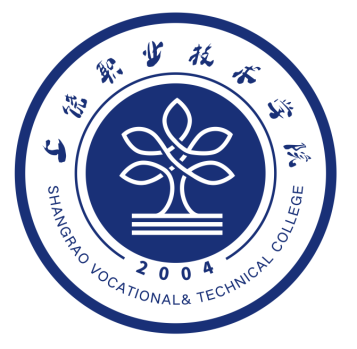 二〇二一年七月电子工程系电子信息工程技术专业人才培养方案（通信工程师方向）（专业代码:510101）一、招生对象与学制1．招生对象：高中毕业生，三校生（职高、中专、技工）。2．学制：全日制三年专科。二、人才培养目标本专业培养主要面向电子、移动通信行业及相关技术企事业单位，在生产、管理、服务第一线，从事测试、督导、优化、研发、监理、勘测等岗位，掌握电子、移动通信专业基本知识、移动通信技术基本理论和通信技术测试、优化等基本技能，具有电子、通信技术测试、应用方面的职业能力，具备良好职业道德和职业生涯发展基础，德、智、体、美、劳全面发展的高素质技术技能人才。1．职业面向（1）主要就业岗位：电子信息设备、产品开发应用技术员、电子信息设备产品生产管理员、质量检验员、产品生产工艺员、移动通信基站工程师、工程督导、工程设计、移动通信网络优化、基站工程监理工程师、移动通信网络维护工程师、通信工程概预算工程师、信息设备操作管理与维护、信息产品市场开拓与售后技术支持等。（2）其它就业岗位：事业单位、办公场地的电子设备维护、安装与操作。2.培养规格（1）专业能力：① 能够对移动网络故障及终端设备故障进行分析、处理。② 具有安装、调试一般仪器仪表及3G、4G、5G通信线路的技能。③ 具备3G、4G、5G通信设备及网络建设、调试与维护能力。④ 具有较全面的通信设备、工程施工、布线技术知识⑤ 具备移动通信新产品的设计开发的实践能力。（2）方法能力：① 制定工作计划的能力② 解决实际问题的方法能力③ 独立学习新技术与知识的能力④ 评估总结工作结果的能力（3）社会能力：① 沟通协调的能力② 团体协作，有团队精神③ 耐心细致④ 职业道德⑤ 有责任意识，诚信、可靠⑥ 具有质量、安全环境意识⑦ 能承受挫折，在工作中始终具有积极向上的工作和学习态度（4）资格证书：① 英语三级考证；② “1+X”5G移动网络运维职业技能等级考证；③ 计算机操作技能考证；三、课程体系构建1.职业核心能力分析 依据高职电子信息工程技术专业面向的职业岗位及职业岗位对应的的工作任务，由专业教学指导委员会对工作任务进行分析、整理、确定职业岗位的典型工作任务，根据职业能力的复杂程度，归纳和整合典型工作任务并形成行动领域：表一   职业能力分析2.学生综合素质培养：（1）通过应用数学、英语、计算机文化基础、C语言程序设计等课程培养学生较高的文化素养；（2）通过思想道德修养与法律基础、毛泽东思想、邓小平理论和“三个代表”重要思想概论、形势政策讲座等课程教学，培养学生良好的政治素质、正确的人生观、价值观和高尚的思想品德；（3）通过专业课程教学和各项校内外实践教学活动的渗透，培养学生的职业道德、质量意识、团队意识和创新精神；（4）通过国防教育、毕业教育、公益劳动、公共艺术、大学生心理学、就业指导、体育与健康与健康等课程教学和校内党团组织开展的青年志愿者活动、三下乡活动，培养学生较强的社会责任感、社会服务意识、交往能力和承担能力，培养学生健康的身心和高尚的生活情操。3．课程设置与描述 表二  职业基本素质课程描述表表三  职业核心素质课程描述表表四  职业综合技能课程描述表表五  职业能力拓展课程描述表4.实践教学安排实践性教学环节主要包括实验、实训、实习、毕业设计、社会实践等。实训可在校内实验实训室、校外实训基地等开展完成；社会实践、定岗实习、跟岗实习可由学校组织在校企共建的生产性实训基地完成，也可以在电子信息工程技术相关企业实施。主要实训实习内容包括电工实训、电子产品装配与调试实训、电子设备测试与检测实训、电子设备维修实训、PCB设计实训、嵌入式技术开发实训、毕业设计（论文）与定岗实习等。应严格执行《职业学校学生实习管理规定》和《高等职业学校电子信息工程技术专业顶岗实习标准》。四、教学计划表注：1.军事课含军事理论和军事技能两部分，其中军事理论36学时(每周两学时+讲座10学时)，技能训练112学时；2.大学生创新创业指导和职业生涯规划与就业指导毕业前一学期以就业专题讲座和就业培训形式开设，不少于38学时；3.应用文写作各系根据括号中安排错开学期开设；4.形势与政策、公共艺术、红色文化安排于周二下午以讲座和实践形式开设；5.高等数学课程由各系视专业需要设定，开设的专业则第一学年每周开3节高等数学或专业数学课。6.1-4学期每学期安排不少于2节劳动教育理论课，4节劳动教育实践课。五、理论课程与实践课程学时分配六、毕业条件学生毕业前应获得以下证书：1.高等学校英语应用能力考试A或B级证书；2.大学计算机二级以上证书；3. “1+X”职业技能等级证书（一种以上）。七、实现培养目标途径说明（一）人才培养模式电子信息工程技术专业建设紧密依托电子信息设备相关行业，通过加强与行业内知名企业尤其是地方企业的合作，搭建校企合作平台，建立专业教学指导委员会，校企共同参与专业改革和建设。依据主要职业岗位和岗位典型工作任务，通过三个阶段的校内项目教学—企业实习，按照岗位基本技能─岗位核心技能─岗位综合技能三个层次的专业技能递进，创新和实践了“校企合作、项目引导、分层递进”的工学结合人才培养模式。（二）教学组织与实施根据课程体系和学习领域安排表，组织开展课程教学。课程教学执行相应的课程教学标准，以项目为载体，采用学做一体的教学形式，完成课程教学内容，实现课程教学目标。课程教学以班级为单位进行，并将班级分为若干小组，采用集中教学和分组教学相结合的形式进行。校内教学以专任教师为主，企业教学以企业教师为主。实施三个阶段校内项目教学--企业实习的校企交替模式，实现岗位技能培养：岗位基本技能培养阶段（第1、2学期）在校内电工实训室、仿真实训室等进行项目教学，完成电工技术、微控制器等技能培养；岗位核心技能培养阶段（第3、4、5学期）  在校内通信实训室、嵌入式实训室等综合实训室进行通信技术、图像传感器项目教学，完成电子信息工程技术技能培养；岗位综合技能培养阶段：第5学期安排到企业进行设备维护实习；第6学期安排企业顶岗实习。通过校内外工学交替完成岗位综合技能的培养。（三）制度保障人才培养方案是学校培养人才和组织教学的主要依据。人才培养方案在专业教学指导委员会的指导下，经过调研和论证，由行业企业专家与学校专业教师共同研究制订。为保障专业人才培养方案的运行实施，学校建立了完整的教学质量监控体系，教学质量由学院、系部、学生构成的三级监控，根据管理的职能，在不同层面上实施质量控制。（1）学院教学质量监控学院权威性监督机构是学术委员会。院长对质量监控工作负总责，分管工作的副院长协助院长，领导教务处、学工处、人事处和督导室等职能部门做好质量监控工作的规划、部署、监督、协调等具体工作。教务处、督导室及学术委员会代表学院在教学质量监控过程中承担宏观组织、管理、协调和监控职责。① 实施宏观管理：即导向性的管理，负责制订全院教学质量监控与评价工作计划，组织引导系部教学质量监控与评价工作。② 组织对学院教学质量进行全方位、多层次、多种方式的动态监控。包括课程标准的制订与执行、授课计划的审查与执行、教材的选定、考核等教学环节的贯彻和落实情况。③ 对实验、实训、实习、毕业设计等实践教学环节进行评价。④ 参与学院的专业建设、课程建设的验收工作；深入教学第一线，了解教学动态，学院的教学计划和教学基本文件的修改等提供意见和建议。⑤ 参与学院的教学改革工作，为学院的重大教改措施提供决策咨询。⑥ 组织专家代表学院对教师教学质量进行专家评价，并及时反馈评价意见。⑦ 掌握全院教学质量动态，按月提交《学院教学质量监控与评价月报表》，为领导及有关部门提供参考。⑧ 组织召开全院期中、期末教学质量调查和学生座谈会，并提交座谈会的情况分析与总结。⑨ 开展全院教学质量学生信息反馈工作。（2）系部教学质量监控系部是实施质量管理的实体。按照学院的统一安排，具体负责专业和课程建设、各主要教学环节、教学常规管理等各监控目标中所涉及的所有监控环节的监控实施，落实各项监控措施。教学质量监控体系、评价标准，制订符合本系各专业特点的指标体系及评价标准，创造性地开展工作。① 根据学院下达的教学评价文件和工作部署做出本系的评价计划依据学院的教学质量监控体系及评估标准，开展评教、评管、评学工作。② 依据学院制订的监控体系、负责对本系教学工作进行自评以及优秀教学单位的申报。③ 负责对本系教师教学质量的监控，自行完成教学质量等级的初步确定。④ 负责组织对学生学习状况与效果的评估。⑤ 对本系评估中发现的问题进行分析研究，提出整改与建设措施，实现“以评促建、以评促管、评建结合、重在建设”的目标。⑥ 接受学院对教学工作的检查与指导。（3）学生教学质量监控学生是对教学效果进行综合评定的最终层面，是教学质量监控的重要组成部分。由各班的班长、学习委员和学生会学习部负责平时对教师、教学部门的教学质量监控，负责学生考勤、教师上课考勤等。① 平时由学生会学习部组织人员对全系各班的学生考勤、教师上课考勤；各班由班长和学习委员负责本班的学生考勤、教师上课考勤；② 按照学院督导室的统一安排，组织开展完全由学生参与的期中、期末教学质量调查，期末教学质量调查学生座谈会，收集教学质量信息；③ 做好教学质量监控信息的整理和反馈工作。（4）建立健全教学质量监控制度建立健全教学质量监控制度是保证学院教学质量稳步提高的有力保障。学院教学质量监控主要依据以下规章制度开展，方案实施保障制度一览表如下：方案实施保障制度一览表工业机器人技术专业人才培养方案（专业代码: 460305）一、招生对象与学制1．招生对象：高中毕业生、三校生（职高、中专、技工）毕业生。2．学制：全日制三年专科。二、人才培养目标本专业培养理想信念坚定，德、智、体、美、劳全面发展，具有一定的科学文化水平，良好的人文素养、职业道德和创新意识，精益求精的工匠精神，较强的就业能力和可持续发展的能力，掌握本专业机械、电子、自动控制基础知识和技术、技能，面向通用设备制造业，专业设备制造业的自动控制工程技术人员、电工电器工程技术人员、设备工程技术人员等职业群，能够从事工业机器人应用系统集成、工业机器人系统运行维护、自动化控制系统安装调试、销售与技术支持等工作的高素质技术技能人才。1．职业面向本专业学生职业范围主要涉及应用数控设备、工业机器人及其他自动化设备的制造。涵盖汽车制造、精密加工、工业制品、电子、通讯、军工、医药、生物、食品饮料等行业领域。具体从事的职业岗位（群）如下：2．培养规格本专业所培养的人才应具有以下素质规格、知识结构和能力规格：（一）专业能力  1.掌握必备的思想政治理论、高等数学、大学英语、计算机基础等基础知识和中华优秀传统文化知识；2.熟悉与本专业相关的法律法规以及环境保护，安全消防等知识；3.熟练掌握与职业技能相适应的机械制图与识图的基础知识；4.熟练掌握机械基础专业基础知识；5.了解机械加工中常用的加工设备加工原理和结构；6.了解机械加工工艺规程；7.了解常用的自动机及自动线装备的结构原理；8.理解液压、气压控制元器件的结构及原理；9.了解常用电气控制元件、检测元件的知识；10.掌握PLC编程及应用的知识；11.掌握Autocad制图软件的使用；12.掌握三维软件的实体建模；13.掌握工业机人器的操作，编程，系统集成的相关知识；熟悉工业机器人典型应用及系统维护相关知识；14.熟悉自动化设备产品的装配与调试、运行与维护、项目管理、企业管理和产品营销的相关知识。（二）方法能力 1.具有探究学习、终身学习、分析问题和解决问题的能力；2.具有良好的语言、文字表达能力和沟通能力；掌握大学英语基础知识，参加高等学校英语应用能力考试；能阅读一般英文资料；3.具有本专业必需的信息技术应用和维护能力；4.了解典型机械制造工艺和典型自动化生产线的能力；5.具有机械部件、电气元器件、机器人本体的安装能力；6.熟练掌握自动化设备（主要是PLC、工业机器人）的运行、维护、编程的能力；7.具有工业机器人搬运、弧焊等典型应用生产线（站）系统方案仿真、设计的基本能力；8.能熟练使用相关计算机软件进行辅助设计与制造；9.熟悉自动化设备（主要是PLC、工业机器人）行情，具备采购与销售能力；10.能使用电工、电子常用工具和仪表，能安装、调试机器人机械、电气系统；11.具有从事工业安全生产、环境保护、职业道德等意识，能遵守相关的法律法规；12.具有工程制图、电气制图和识图能力，并能利用计算机进行二维及三维制图；13.计算机应用基础知识，参加全国计算机信息高新技术办公软件应用考试；14.取得与本专业工种相关的1～2个职业资格证书（1+X证书、其它一项相关证书）。15.能从事企业产品的生产组织、设备管理与维护、营销及技术培训等工作。（三）社会能力1.具备良好的政治思想素质、道德品质；坚定拥护中国共产党领导和社会主义制度，具有深厚的爱国情感和中华民族自豪感；2.崇尚宪法、遵法守纪、诚实守信、尊重生命、热爱劳动、履行道德准则和行为规范，具有社会责任感和社会参与意识；3.具有质量意识、环保意识、安全意识、信息素养、工匠精神、创新思维；4.具备勇于奋斗、乐观向上、具有自我管理能力、职业生涯规划的意识，有较强的集体意识和团队合作精神；5.具有健康的体魄、心理和健全的人格，掌握基本运动知识和1~2项运动技能，养成良好的健身与卫生习惯，以及良好的行为习惯；6.具有一定的审美和人文素养，能够形成1~2项艺术特长或爱好；7.具有正确的就业观和一定的创业意识；形成稳固的专业思想和良好的生活态度；（四）职业资格证书或技能等级证书1. 计算机操作技能考证； 2.“1+X”职业技能等级证书（一种以上）或专业职业资格证书（中级以上）。三、课程体系构建1.职业核心能力培养依据高职工业机器人专业面向的职业岗位及职业岗位对应的的工作任务，由专业教学指导委员会对工作任务进行分析、整理、确定职业岗位的典型工作任务，根据职业能力的复杂程度，归纳和整合典型工作任务并形成行动领域：表一  职业能力培养2.职业素质培养的养成从四个方面进行实施：专业人才培养在培养学生专业知识和专业技能的同时，应更加注重学生职业综合素质的培养，并将综合素质培养贯穿于专业人才培养的全过程。通过课程教学、社会活动等多种形式，培养学生较高的文化素养、高尚的思想品质和良好的职业道德。职业素质培养的养成从四个方面进行实施：（1）通过应用数学、英语、计算机文化基础、C语言程序设计等课程培养学生较高的文化素养；（2）通过思想道德修养与法律基础、毛泽东思想、邓小平理论和“三个代表”重要思想概论、形势政策讲座等课程教学，培养学生良好的政治素质、正确的人生观、价值观和高尚的思想品德；（3）通过专业课程教学和各项校内外实践教学活动的渗透，培养学生的职业道德、质量意识、团队意识和创新精神；（4）通过国防教育、毕业教育、公益劳动、公共艺术、大学生心理学、就业指导、体育与健康与健康等课程教学和校内党团组织开展的青年志愿者活动、三下乡活动，培养学生较强的社会责任感、社会服务意识、交往能力和承担能力，培养学生健康的身心和高尚的生活情操。3．课程设置与描述表二  职业基本素质课程描述表表三  职业核心素质课程描述表：表四  职业综合技能课程描述表表五  职业能力拓展课程描述表4.实践教学安排实践性教学环节主要包括实验、实训、实习、社会实践等。实验实训可在校内实验室、实训室以及校外实训基地等开展完成。社会实践、顶岗实习可由学校组织在工业机器人制造、工业机器人系统集成、工业机器人应用等企业开展完成。实训实习主要包括工业机器人技术基础实训、工业机器人仿真实训、工业机器人操作编程实训、工业机器人控制实训、工业机器人系统集成实训、顶岗实习等。四、教学计划表注：1.军事课含军事理论和军事技能两部分，其中军事理论36学时(每周两学时+讲座10学时)，技能训练112学时；2.大学生创新创业指导和职业生涯规划与就业指导毕业前一学期以就业专题讲座和就业培训形式开设，不少于38学时；3.应用文写作各系根据括号中安排错开学期开设；4.形势与政策、公共艺术、红色文化安排于周二下午以讲座和实践形式开设；5.高等数学课程由各系视专业需要设定，开设的专业则第一学年每周开3节高等数学或专业数学课。6.1-4学期每学期安排不少于2节劳动教育理论课，4节劳动教育实践课。五、理论课程与实践课程学时分配六、毕业条件学生毕业前应获得以下证书：1.大学计算机二级以上证书；2.“1+X”职业技能等级证书（一种以上）或专业职业资格证书（中级以上）。七、实现培养目标途径说明1．人才培养模式工业机器人技术专业建设紧密依托工业机器人设备相关行业，通过加强与行业内知名企业尤其是地方企业的合作，搭建校企合作平台，建立专业教学指导委员会，校企共同参与专业改革和建设。依据主要职业岗位和岗位典型工作任务，通过三个阶段的校内项目教学—企业实习，按照岗位基本技能─岗位核心技能─岗位综合技能三个层次的专业技能递进，创新和实践了“校企合作、项目引导、分层递进”的工学结合人才培养模式。2．教学组织与实施根据课程体系和学习领域安排表，组织开展课程教学。课程教学执行相应的课程教学标准，以项目为载体，采用学做一体的教学形式，完成课程教学内容，实现课程教学目标。课程教学以班级为单位进行，并将班级分为若干小组，采用集中教学和分组教学相结合的形式进行。校内教学以专任教师为主，企业教学以企业教师为主。实施三个阶段校内项目教学--企业实习的校企交替模式，实现岗位技能培养：岗位基本技能培养阶段（第1、2学期）在校内电工实训室、光机电一体化实训室等进行项目教学，完成电工技术、微控制器等技能培养；岗位核心技能培养阶段（第3、4、5学期）在校内机器人应用实训室、仿真实训室、多功能工业机器人实训室等综合实训室进行机器人应用技术、仿真软件项目、综合应用项目教学，完成工业机器人技术技能培养；岗位综合技能培养阶段：第5学期安排到企业进行设备维护实习；第6学期安排企业顶岗实习。通过校内外工学交替完成岗位综合技能的培养。3．制度保障人才培养方案是学校培养人才和组织教学的主要依据。人才培养方案在专业教学指导委员会的指导下，经过调研和论证，由行业企业专家与学校专业教师共同研究制订。为保障专业人才培养方案的运行实施，学校建立了完整的教学质量监控体系，教学质量由学院、系部、学生构成的三级监控，根据管理的职能，在不同层面上实施质量控制。（1）学院教学质量监控学院权威性监督机构是学术委员会。院长对质量监控工作负总责，分管工作的副院长协助院长，领导教务处、学工处、人事处和督导室等职能部门做好质量监控工作的规划、部署、监督、协调等具体工作。教务处、督导室及学术委员会代表学院在教学质量监控过程中承担宏观组织、管理、协调和监控职责。① 实施宏观管理：即导向性的管理，负责制订全院教学质量监控与评价工作计划，组织引导系部教学质量监控与评价工作。② 组织对学院教学质量进行全方位、多层次、多种方式的动态监控。包括课程标准的制订与执行、授课计划的审查与执行、教材的选定、考核等教学环节的贯彻和落实情况。③ 对实验、实训、实习、毕业设计等实践教学环节进行评价。④ 参与学院的专业建设、课程建设的验收工作；深入教学第一线，了解教学动态，学院的教学计划和教学基本文件的修改等提供意见和建议。⑤ 参与学院的教学改革工作，为学院的重大教改措施提供决策咨询。⑥ 组织专家代表学院对教师教学质量进行专家评价，并及时反馈评价意见。⑦ 掌握全院教学质量动态，按月提交《学院教学质量监控与评价月报表》，为领导及有关部门提供参考。⑧ 组织召开全院期中、期末教学质量调查和学生座谈会，并提交座谈会的情况分析与总结。⑨ 开展全院教学质量学生信息反馈工作。（2）系部教学质量监控系部是实施质量管理的实体。按照学院的统一安排，具体负责专业和课程建设、各主要教学环节、教学常规管理等各监控目标中所涉及的所有监控环节的监控实施，落实各项监控措施。教学质量监控体系、评价标准，制订符合本系本专业特点的指标体系及评价标准，创造性地开展工作。① 根据学院下达的教学评价文件和工作部署做出本系的评价计划依据学院的教学质量监控体系及评估标准，开展评教、评管、评学工作。② 依据学院制订的监控体系、负责对本系教学工作进行自评以及优秀教学单位的申报。③ 负责对本系教师教学质量的监控，自行完成教学质量等级的初步确定。④ 负责组织对学生学习状况与效果的评估。⑤ 对本系评估中发现的问题进行分析研究，提出整改与建设措施，实现“以评促建、以评促管、评建结合、重在建设”的目标。⑥ 接受学院对教学工作的检查与指导。（3）学生教学质量监控学生是对教学效果进行综合评定的最终层面，是教学质量监控的重要组成部分。由各班的班长、学习委员和学生会学习部负责平时对教师、教学部门的教学质量监控，负责学生考勤、教师上课考勤等。① 平时由学生会学习部组织人员对全系各班的学生考勤、教师上课考勤；各班由班长和学习委员负责本班的学生考勤、教师上课考勤；② 按照学院督导室的统一安排，组织开展完全由学生参与的期中、期末教学质量调查，期末教学质量调查学生座谈会，收集教学质量信息；③ 做好教学质量监控信息的整理和反馈工作。（4）建立健全教学质量监控制度建立健全教学质量监控制度是保证学院教学质量稳步提高的有力保障。学院教学质量监控主要依据以下规章制度开展，方案实施保障制度一览表如下：方案实施保障制度一览表机电一体化技术专业人才培养方案（专业代码:460301）一、招生对象与学制1．招生对象：高中毕业生、三校生（职高、中专、技工）毕业生。2．学制：全日制三年专科。二、人才培养目标本专业培养具有一定专业理论知识和较强的专业技能，掌握电子技术的基本理论和机电一体化系统的基本知识；具有较强的实践技能，能从事机电一体化仪器与设备生产、安装、调试、检验、运行、维修等技术以及机电一体化技术领域初级设计与开发能力；成为德、智、体、美全面发展，“理论知识扎实，实践技能过硬，职业道德高尚，创新思维活跃”的高素质技能型人才。1．职业面向（1）主要就业岗位机电设备的应用与维护、机电产品生产管理员、质量检验员、产品生产工艺员、大型机电设备操作管理与维护、机电产品市场开拓与售后服务。（2）其它就业岗位事业单位、办公场地的机电设备维护、安装与操作。2．培养规格1）专业能力：具备机电产品装配、调试、维护及生产设备使用维修能力，机电产品生产管理能力,机电产品销售与售后服务能力，具有一定的技术创新发展能力。具备一定的实际工作能力，适应岗位对专业技能的基本要求。（2）方法能力：制订电子信息设备生产一般工艺、生产计划的能力；查找工程资料、文献等获取信息的能力；新知识、新工艺、新器件应用技术的学习能力；技术资料阅读的能力；解决工程实际问题的能力。（3）社会能力：良好的思想政治素质、行为规范、诚实守信、爱岗敬业、奉献社会的职业道德；较强的口头和书面表达能力、人际沟通能力；较强的计划、组织、协调能力，团队协作能力；较强的创新能力、拓展能力；较强的责任、安全、质量、环保意识。（4）资格证书：①计算机操作技能考证；② “1+X”职业技能等级证书（一种以上）或专业职业资格证书（中级以上）。 三、课程体系构建1.职业核心能力分析依据高职机电一体化技术专业面向的职业岗位及职业岗位对应的的工作任务，由专业教学指导委员会对工作任务进行分析、整理、确定职业岗位的典型工作任务，根据职业能力的复杂程度，归纳和整合典型工作任务并形成行动领域（见表一）：表一 职业能力分析专业人才培养在培养学生专业知识和专业技能的同时，应更加注重学生职业综合素质的培养，并将综合素质培养贯穿于专业人才培养的全过程。通过课程教学、社会活动等多种形式，培养学生较高的文化素养、高尚的思想品质和良好的职业道德。学生综合素质的养成从四个方面进行实施：（1）通过应用数学、英语、计算机文化基础、C语言程序设计等课程培养学生较高的文化素养；（2）通过思想道德修养与法律基础、毛泽东思想、邓小平理论和“三个代表”重要思想概论、形势政策讲座等课程教学，培养学生良好的政治素质、正确的人生观、价值观和高尚的思想品德；（3）通过专业课程教学和各项校内外实践教学活动的渗透，培养学生的职业道德、质量意识、团队意识和创新精神；（4）通过国防教育、毕业教育、公益劳动、公共艺术、大学生心理学、就业指导、体育与健康等课程教学和校内党团组织开展的青年志愿者活动、三下乡活动，培养学生较强的社会责任感、社会服务意识、交往能力和承担能力，培养学生健康的身心和高尚的生活情操。3．课程设置与描述（见表二）表二  职业基本素质课程描述表表三  职业核心素质课程描述表表四  职业综合技能课程描述表表五  职业能力拓展课程描述表4.实践教学安排实践性教学环节主要包括实验、实训、实习、社会实践等。实验实训在校内实验室、实训室以及校外实训基地等开展完成。社会实践、顶岗实习由学校组织在机电产品生产、工业自动化生产、流水线生产设备操作与维护等企业开展完成。实训实习主要包括PLC技术应用实训、机电一体化技术应用实训、变频调速实训、自动控制实训、工业机器人控制实训、顶岗实习等等实践教学环节的具体安排。四、教学计划表注：1.军事课含军事理论和军事技能两部分，其中军事理论36学时(每周两学时+讲座10学时)，技能训练112学时；2.大学生创新创业指导和职业生涯规划与就业指导毕业前一学期以就业专题讲座和就业培训形式开设，不少于38学时；3.应用文写作各系根据括号中安排错开学期开设；4.形势与政策、公共艺术、红色文化安排于周二下午以讲座和实践形式开设；5.高等数学课程由各系视专业需要设定，开设的专业则第一学年每周开3节高等数学或专业数学课。6.1-4学期每学期安排不少于2节劳动教育理论课，4节劳动教育实践课。五、理论课程与实践课程学时分配六、毕业条件学生毕业前应获得以下证书：1.大学计算机二级以上证书；2.“1+X”职业技能等级证书（一种以上）或专业职业资格证书（中级以上）。七、实现培养目标途径说明1．人才培养模式机电一体化技术专业建设紧密依托机电一体化相关行业，通过加强与行业内知名企业尤其是地方企业的合作，搭建校企合作平台，建立专业教学指导委员会，校企共同参与专业改革和建设。依据主要职业岗位和岗位典型工作任务，通过项目教学，按照岗位基本技能、岗位核心技能、岗位综合技能的三个层次的专业技能递进，创新和实践了“项目引导、分层递进”的工学结合人才培养模式。2．教学组织与实施根据课程体系和学习领域安排表，组织开展课程教学。课程教学执行相应的课程教学标准，以项目为载体，采用学做一体的教学形式，完成课程教学内容，实现课程教学目标。课程教学以班级为单位进行，并将班级分为若干小组，采用集中教学和分组教学相结合的形式进行。校内教学以专任教师为主，企业教学以企业教师为主。实施三个阶段校内项目教学--企业实习的校企交替模式，实现岗位技能培养：岗位基本技能培养阶段（第1、2学期）  在校内电工实训室、仿真实训室等进行项目教学，完成电工技术、机械基础等基本技能培养。岗位核心技能培养阶段（第2、3、4学期）  在校内机电一体化组装实训室、嵌入式实训室等综合实训室进行电气控制技术、PLC技术、机电一体化技术应用等的项目教学，完成机电一体化技能培养。岗位综合技能培养阶段（第5、6学期）  第5学期安排到企业进行机电设备操作、管理、维护等专业技能跟岗实习，第6学期安排企业顶岗实习。通过校内外工学交替完成岗位综合技能的培养。3．制度保障人才培养方案是学校培养人才和组织教学的主要依据。人才培养方案在专业教学指导委员会的指导下，经过调研和论证，由行业企业专家与学校专业教师共同研究制订。为保障专业人才培养方案的运行实施，学校建立了完整的教学质量监控体系，教学质量由学院、系部、学生构成的三级监控，根据管理的职能，在不同层面上实施质量控制。（1）学院教学质量监控学院权威性监督机构是学术委员会。院长对质量监控工作负总责，分管工作的副院长协助院长，领导教务处、学工处、人事处和督导室等职能部门做好质量监控工作的规划、部署、监督、协调等具体工作。教务处、督导室及学术委员会代表学院在教学质量监控过程中承担宏观组织、管理、协调和监控职责。① 实施宏观管理：即导向性的管理，负责制订全院教学质量监控与评价工作计划，组织引导系部教学质量监控与评价工作。② 组织对学院教学质量进行全方位、多层次、多种方式的动态监控。包括课程标准的制订与执行、授课计划的审查与执行、教材的选定、考核等教学环节的贯彻和落实情况。③ 对实验、实训、实习、毕业设计等实践教学环节进行评价。④ 参与学院的专业建设、课程建设的验收工作；深入教学第一线，了解教学动态，学院的教学计划和教学基本文件的修改等提供意见和建议。⑤ 参与学院的教学改革工作，为学院的重大教改措施提供决策咨询。⑥ 组织专家代表学院对教师教学质量进行专家评价，并及时反馈评价意见。⑦ 掌握全院教学质量动态，按月提交《学院教学质量监控与评价月报表》，为领导及有关部门提供参考。⑧ 组织召开全院期中、期末教学质量调查和学生座谈会，并提交座谈会的情况分析与总结。⑨ 开展全院教学质量学生信息反馈工作。（2）系部教学质量监控系部是实施质量管理的实体。按照学院的统一安排，具体负责专业和课程建设、各主要教学环节、教学常规管理等各监控目标中所涉及的所有监控环节的监控实施，落实各项监控措施。① 根据学院下达的教学评价文件和工作部署做出本系的评价计划依据学院的教学质量监控体系及评估标准，开展评教、评管、评学工作；也可依据学院的教学质量监控体系、评价标准，制订符合本系各专业特点的指标体系及评价标准，创造性地开展工作。② 依据学院制订的监控体系、负责对本系教学工作进行自评以及优秀教学单位的申报。③ 负责对本系教师教学质量的监控，自行完成教学质量等级的初步确定。④ 负责组织对学生学习状况与效果的评估。⑤ 对本系评估中发现的问题进行分析研究，提出整改与建设措施，实现“以评促建、以评促管、评建结合、重在建设”的目标。⑥ 接受学院对教学工作的检查与指导。（3）学生教学质量监控学生是对教学效果进行综合评定的最终层面，是教学质量监控的重要组成部分。由各班的班长、学习委员和学生会学习部负责平时对教师、教学部门的教学质量监控，负责学生考勤、教师上课考勤等。① 平时由学生会学习部组织人员对全系各班的学生考勤、教师上课考勤；各班由班长和学习委员负责本班的学生考勤、教师上课考勤；② 按照学院督导室的统一安排，组织开展完全由学生参与的期中、期末教学质量调查，期末教学质量调查学生座谈会，收集教学质量信息；③ 做好教学质量监控信息的整理和反馈工作。（4）建立健全教学质量监控制度建立健全教学质量监控制度是保证学院教学质量稳步提高的有力保障。学院教学质量监控主要依据以下规章制度开展，方案实施保障制度一览表如下：方案实施保障制度一览表应用电子技术专业人才培养方案（专业代码:510103）一、招生对象与学制1．招生对象：高中毕业生，三校生（职高、中专、技工）。2．学制：全日制三年专科。二、人才培养目标本专业培养德、智、体、美全面发展，掌握现代电子技术基本理论和基本技能，熟悉常用电子电路应用，常用电子仪器的操作，具有电子整机生产、安装、调试、检验、维修、电子产品操作以及电子技术初级设计与开发能力的高素质技能型人才。1．职业面向（1）主要就业岗位：电子产品生产企业，从事电子产品及设备的生产、装配、调试、销售及维修、检验、技术工艺、管理等工作的高技能人才。（2）其它就业岗位：事业单位、办公场地的电子设备维护、安装与操作。2．培养规格（1）专业能力：① 常用电子元器件质量判定与材料选用的能力；② 识读电子整机线路图和工艺文件的能力；③ 操作及使用常用电子测量仪器的能力；④ 基本的常用电子电路的应用能力；⑤ 电子整机装配、调试、维修及电子产品检验能力；⑥ 运用电子整机生产中各种新工艺、新器件、新技术及新设备的能力；⑦ 电子产品初级设计与开发能力；⑧ 电子产品生产过程中的生产组织、过程管理及质量控制能力；⑨ 电子电路绘图与电路仿真能力。（2）方法能力：① 制订电子整机生产一般工艺、生产计划的能力；② 查找工程资料、文献等获取信息的能力；③ 新知识、新工艺、新器件应用技术的学习能力；④ 技术资料阅读的能力；⑤ 解决工程实际问题的能力。（3）社会能力：① 良好的思想政治素质、行为规范。② 诚实守信、爱岗敬业、奉献社会的职业道德；③ 较强的口头和书面表达能力、人际沟通能力；④ 较强的计划、组织、协调能力，团队协作能力；⑤ 较强的创新能力、拓展能力；⑥ 较强的责任、安全、质量、环保意识。（4）资格证书：①计算机操作技能考证；② “1+X”职业技能等级证书（一种以上）或专业职业资格证书（中级以上）。 三、课程体系构建1.职业核心能力分析依据高职应用电子技术专业面向的职业岗位及职业岗位对应的的工作任务，由专业教学指导委员会对工作任务进行分析、整理、确定职业岗位的典型工作任务，根据职业能力的复杂程度，归纳和整合典型工作任务并形成行动领域：表一  职业能力分析2．学生综合素质培养全面推进学生综合素质教育，将素质教育贯通专业学习全过程，培养学生的奉献精神、吃苦耐劳精神和团结协作精神，培养学生热爱祖国、热爱人民、崇尚科学、遵纪守法、爱岗敬业的品质，培养学生的学习能力、创新能力、合作能力、组织能力、应变能力和社会交往能力等方面的综合能力。⑴ 在制订人才培养方案中，兼顾学生可持续发展能的培养和专业技能的培养，并使二者有机结合，重视学生的自学能力、创新能力和创业能力的培养；⑵ 在构建课程体系过程中，依据岗位职业能力，对课程进行必要的改革，重视对学生创新精神和实践能力、创业能力的培养；⑶ 在教学过程中，充分考虑学生的长远利益和今后的发展，采用职业技能培养和文基础教育并重的教育理念，重视对学生的综合素质、综合能力的培养。⑷ 在专业学习和实践中以“电子设计与制作竞赛培训”为平台，充分利用课堂、实验室、实训室等职业素质培养条件，为学生提高专业素质和职业素质提供良好的实践机会，以在全国大学生电子设计竞赛中取得好成绩为学习目标，充分调动学生的学习积极性；⑸ 在校外顶岗实习和社会实践中，通过参与具体工作，体验和改进职业价值观，多形式、多渠道、系统地培养学生的职业素质；⑹ 加强“双师”队伍的建设，以电子设计与制作竞赛培训工作为平台，提高专业教师提高专业技能、创新能力的积极性，促进教师的综合素质的提高，使教师成为遵纪守法、爱岗敬业的模范，履行教师职业道德的模范，文明言行的模范。在日常的学习生活中，通过教师的言传身教培养学生的职业素质；⑺ 建立开放式实训室，以老生带新生的竞赛培训方法，使学生充分利用课外时间，锻炼学生的专业技能，促进良好学风的形成。定期举办全校电子设计与制作竞赛活动，推动专业技能的培养教学；⑻ 充分发挥学生党、团组织、学生会在综合素质教育中的作用，把劳动教育、军事训练假期社会实践、社会调查、社会公益服务等作为综合素质教育的重要途径，有组织地开展各类社会实践活动；⑼ 建立学生心理健康教育挡案，积极开展大学生心理健康教育和心理咨询辅导，引导学生健康成长；⑽ 通过开展丰富多彩的科技、文化、艺术和体育与健康活动，引导学生崇尚科学、崇尚高雅艺术，弘扬民族文化，培养学生高尚的道德情操；⑾ 充分利用校园广播、校园网络、宣传窗、黑板报、周报等传媒工具，开展理想信念教育、爱国主义教育、公民道德教育和献身国防教育等专题活动，营造良好的校园环境和文化氛围，大力弘扬爱国精神。3．课程设置与描述表二  职业基本素质课程描述表表三   职业核心素质课程描述表表四  职业综合技能课程描述表表五  职业能力拓展课程描述表4.实践教学安排实践性教学环节主要包括实验、实训、实习、毕业设计、社会实践等。实验实训在校内实验实训室、校外实训基地完成；实习、社会实践在企业开展完成。主要实训实习包括：电工电子实训、电子产品制图与制版实训、电子设计与制作实训、电子产品生产与工艺实训、顶岗实习与毕业设计等。四、教学计划表注：1.军事课含军事理论和军事技能两部分，其中军事理论36学时(每周两学时+讲座10学时)，技能训练112学时；2.大学生创新创业指导和职业生涯规划与就业指导毕业前一学期以就业专题讲座和就业培训形式开设，不少于38学时；3.应用文写作各系根据括号中安排错开学期开设；4.形势与政策、公共艺术、红色文化安排于周二下午以讲座和实践形式开设；5.高等数学课程由各系视专业需要设定，开设的专业则第一学年每周开3节高等数学或专业数学课。6.1-4学期每学期安排不少于2节劳动教育理论课，4节劳动教育实践课。五、理论课程与实践课程学时分配六、毕业条件学生毕业前应获得以下证书：1.大学计算机二级以上证书；2.“1+X”职业技能等级证书（一种以上）或专业职业资格证书（中级以上）。七、实现培养目标途径说明1．人才培养模式为培养从事电子产品及设备的产生、装配、调试、检验和维护等工作的高素质技能型人才，以江西省大学生电子设计竞赛和全国大学生高职高专电子设计竞赛为平台，以江西省“电子设计与制作”教学团队、校内实训室和校外实习基地为依托，实施“真实产品、典型工艺、学做合一”的工学结合人才培养模式。通过分析电子产品生产过程中岗位工作任务的复杂程度，按照工作任务由简单到复杂、由单一到综合的递进关系，选择具有代表性的电子产品，开发符合典型工艺要求的项目。按照“四个阶段”校企共同实施人才培养，把教学项目放在校内专业实训室、“电子设计与制作”实训室和校外实习基地进行。通过“教室与实训室合一”、“教师与师傅合一”、“作品与产品合一”、“学生与徒弟合一”的四合一的技能培训模式。实行“教、学、做”一体化，将电子企业的生产情景真正实地展现在实训室中，让学生在校内能体会到电子企业产品从设计、装配、调试到检验等过程的工作情景，结合校外实习，从而实现人才培养目标，达到教学过程与岗位工作任务零距离对接。以在江西省大学生电子设计竞赛和全国大学生高职高专电子设计竞赛活动中获奖为目标，使教学内容紧电子技术的发展步伐，让学生在校内能了解电子行业的新工艺、新器件、新技术的应用，使学生在毕业后能更快地适应企业工作环境，提高学生的就业质量。2．教学组织与实施高职技能型人才培养的目的就是能使培养结果适应现代电子产业的人才需要，实施校企合作能及时了解行业对人才的要求，与行业企业共同制订人才培养方案，共同开发专业课程。结合全国大学生高职高专电子设计竞赛的理论知识与专业技能的要求，能使人才培养方向紧跟国家对电子产业的发展规划，紧跟电子技术的发展步伐。将电子产品从设计、生产的工作任务引入课堂教学，以学生为主体，教师为主导，在一定时间内集中精力围绕项目学习和训练。将职业能力培养分四个阶段实施：第一阶段（第1、2学期）：选取直流稳压电源；电池充电及过压、欠压保护电路；典型放大电路；音频放大器等典型产品开发相应的教学项目。培养学生岗位初级技能。主要完成的训练内容包括：常用元器件的命名方法、识别、测量、选用能力；常用电子测量仪器、仪表、工具的使用能力；熟悉使用手工焊接、拆焊的能力；电子产品基本装配、制作能力；注重元器件的处理、线材的加工、电路图的识读、印刷制线路板上的元器件安装与焊接、电烙铁的正确使用与维修、万用表的使用与维修等技能的培养。教学主要在校内实训室完成。第二阶段（第2、3学期）：选取音频放大器、数字抢答器、数显计数器、光控和声控电路、等典型产品开发相应的教学项目，培养学生岗位中初级技能。能够利用电路基本理论分析、调试、维修单元电路；能够使用计算机辅助设计软件绘制电路图、设计线路板并进行仿真。教学主要在电子实训室完成。第三阶段（第4、5学期）：选用数字电压表，电子钟、电子温度计及温控电路、基于MCS-51微控制器应用的上述四种电路，培学生岗位核心级技能。主要完成的技能训练内容包括：能够完成较复杂、有一定难度的电路设计；能够利用计算机接口知识选取合适的硬件接口；会使用汇编语言和C语言编进行编程、调试；能够对电子产品的制造进行初步的工艺指导与生产管理；能够设计产品生产的工艺流程、编制各流程的工艺文件、工具和设备的操作规程。教学主要在校内电子实训室和校外实习基地完成。第四阶段（第5、6学期）：选取产生电子整机产品的企业作为校外实习基地，学生以准员工的角色在企业顶岗实习，进行岗位适应性训练；能够进行产品基本工艺技术管理；具备基本的生产管理能力，具有独立工作、全局整体观念和综合效益的管理素质；具备基本的质量管理能力。教学主要在校外基地完成。3．制度保障人才培养方案是学校培养人才和组织教学的主要依据。人才培养方案在专业教学指导委员会的指导下，经过调研和论证，由行业企业专家与学校专业教师共同研究制订。为保障专业人才培养方案的运行实施，学校建立了完整的教学质量监控体系，教学质量由学院、系部、学生构成的三级监控，根据管理的职能，在不同层面上实施质量控制。（1）学院教学质量监控    学院权威性监督机构是学术委员会。院长对质量监控工作负总责，分管工作的副院长协助院长，领导教务处、学工处、人事处和督导室等职能部门做好质量监控工作的规划、部署、监督、协调等具体工作。教务处、督导室及学术委员会代表学院在教学质量监控过程中承担宏观组织、管理、协调和监控职责。    ① 实施宏观管理：即导向性的管理，负责制订全院教学质量监控与评价工作计划，组织引导系部教学质量监控与评价工作。    ② 组织对学院教学质量进行全方位、多层次、多种方式的动态监控。包括课程标准的制订与执行、授课计划的审查与执行、教材的选定、考核等教学环节的贯彻和落实情况。③ 对实验、实训、实习、毕业设计等实践教学环节进行评价。④ 参与学院的专业建设、课程建设的验收工作；深入教学第一线，了解教学动态，学院的教学计划和教学基本文件的修改等提供意见和建议。⑤ 参与学院的教学改革工作，为学院的重大教改措施提供决策咨询。⑥ 组织专家代表学院对教师教学质量进行专家评价，并及时反馈评价意见。⑦ 掌握全院教学质量动态，按月提交《学院教学质量监控与评价月报表》，为领导及有关部门提供参考。⑧ 组织召开全院期中、期末教学质量调查和学生座谈会，并提交座谈会的情况分析与总结。⑨ 开展全院教学质量学生信息反馈工作。（2）系部教学质量监控系部是实施质量管理的实体。按照学院的统一安排，具体负责专业和课程建设、各主要教学环节、教学常规管理等各监控目标中所涉及的所有监控环节的监控实施，落实各项监控措施。① 根据学院下达的教学评价文件和工作部署做出本系的评价计划依据学院的教学质量监控体系及评估标准，开展评教、评管、评学工作；也可依据学院的教学质量监控体系、评价标准，制订符合本系各专业特点的指标体系及评价标准，创造性地开展工作。② 依据学院制订的监控体系、负责对本系教学工作进行自评以及优秀教学单位的申报。③ 负责对本系教师教学质量的监控，自行完成教学质量等级的初步确定。④ 负责组织对学生学习状况与效果的评估。⑤ 对本系评估中发现的问题进行分析研究，提出整改与建设措施，实现“以评促建、以评促管、评建结合、重在建设”的目标。⑥ 接受学院对教学工作的检查与指导。（3）学生教学质量监控  学生是对教学效果进行综合评定的最终层面，是教学质量监控的重要组成部分。由各班的班长、学习委员和学生会学习部负责平时对教师、教学部门的教学质量监控，负责学生考勤、教师上课考勤等。① 平时由学生会学习部组织人员对全系各班的学生考勤、教师上课考勤；各班由班长和学习委员负责本班的学生考勤、教师上课考勤；② 按照学院督导室的统一安排，组织开展完全由学生参与的期中、期末教学质量调查，期末教学质量调查学生座谈会，收集教学质量信息；    ③ 做好教学质量监控信息的整理和反馈工作。（4）建立健全教学质量监控制度建立健全教学质量监控制度是保证学院教学质量稳步提高的有力保障。学院教学质量监控主要依据以下规章制度开展，方案实施保障制度一览表如下：方案实施保障制度一览表管理工程系旅游管理专业人才培养方案（专业代码：540101）一、招生对象与学制1．招生对象：高中毕业生、三校生（职高、中专、技工）。2．学制：全日制三年专科二、人才培养目标1．职业面向（1）主要就业岗位根据旅行社、旅游景区与旅游酒店人才需求特点，旅游管理专业毕业生未来就业流向主要集中在以下工作领域：一是旅行社从事导游（含景区讲解）、旅游接待、计调、旅游销售的一线操作或管理岗位；二是旅游酒店的前厅、客房、餐饮等一线操作或管理岗位。三是从事研学旅行、综合实践、劳动教育领域的相关单位的实践教育从业者。（2）其它就业岗位 旅游咨询公司、旅游网站业务人员以及与本专业相关行业的接待服务人员。2．培养规格（1）专业能力具有良好的语言表达和人际沟通能力，协调与组织能力，并有良好的团队精神，具有较强的口语表达能力。具备一般办公自动化操作技能，熟练掌握旅行社、酒店计算机业务操作系统及网络应用。具备良好的业务能力。熟练掌握旅行社导游、计调、外联、票务、出境等一线业务和操作技能，以及酒店前厅、客房、餐饮等一线服务技能，具备处理突发事件的能力。掌握旅行社、酒店管理基本理论，熟悉现代旅行社和酒店经营与运作，具备从事旅行社、酒店管理的职业能力。掌握中小学研学旅行策划与管理任务，能进行研学旅行的服务管理、实施引导和安全落实。（2）方法能力 具备一定的文学、艺术修养和人文科学素养，具备一定的审美素养。  为人谦恭，待人真诚，有良好的礼仪修养，善用礼仪技巧与人沟通。 （3）社会能力    热爱中国共产党，热爱社会主义祖国，努力学习马列主义、毛泽东思想、邓小平理论和“三个代表”重要思想及科学发展观，逐步树立科学的世界观、人生观、价值观，具有远大理想、崇高品德修养、良好的职业道德和艰苦奋斗、勇于进取的献身精神。 具有从事旅游业所必备的良好的职业道德和职业意识，具有吃苦耐劳的良好品质,敬业乐业。具有良好的职业道德，较强的敬业精神和创新精神,有强烈的事业心、责任心和社会责任感。 （4）资格证书英语应用能力三级证书；全国高校计算机一级证书；普通话等级证书；全国导游资格证书；1+x研学旅行策划与管理职业技能等级证书；三清山、灵山、婺源讲解员证书。三、课程体系构建1．职业核心能力分析表1 旅游管理专业职业核心能力分析2、学生综合素质培养（1）加强学生敬业爱业的思想教育旅游管理专业学生的职业素养教育应坚持教育学生要努力践行“游客为本，服务至诚”的旅游业核心价值观。“游客为本，服务至诚”的旅游业核心观是集中体现了社会主义核心价值观，是对旅游业核心价值取向的高度概括和总结，有力推进了社会主义精神文明建设，建立和完善了现代旅游服务业核心标准，也是促进旅游从业人员努力工作、奋发有为的精神动力。我国旅游业步入平稳较快发展时期，入境旅游市场平稳回升。2015年，入境旅游人数1.34亿人次，实现国际旅游收入1136.5亿美元，我国已成为全球主要的旅游目的地。由于文化教育、民族、风俗习惯、宗教信仰的不同，入境旅游者很想了解我国的历史、文化和建设成就，这就要求旅游从业人员扮演中国文化的解读者角色，向世界人民展示我国的国民形象。旅游从业人员要向入境旅游者宣传和介绍中国文化，必须牢固树立“爱国”意识。旅游业服务的对象就是游客，游客是旅游从业人员的衣食父母，游客与旅游从业人员存在着休戚与共的关系。这就要求旅游人员树立“游客为本”思想，始终把游客的利益放在首位。全身心地为游客服务，游客就会获得更多美的享受，真正感受到旅游从业人员的关心和服务，从而在游客的心目中留下良好的印象，同时也把旅游目的地良好形象树立起来了。加强学生的爱岗敬业教育，就要教育学生诚实守信，塑造“至诚”形象，让游客在旅游过程中玩得开心快乐，明白消费、放心消费。塑造“至诚”形象，要求学生坚持“以人为本”服务理念，始终把游客放在第一位，在为游客提供优质服务的过程中实现自我价值，在对游客的关爱中创造价值。同时，塑造“至诚形象”，还必须要有创品牌意识，金杯、银杯都不如游客的口碑，每个旅游从业人员都要注重创品牌，树形象，砸了品牌，损坏了形象，不仅砸了市场，也砸了自己的饭碗。（2）强化学生旅游职业素养，敬业精神的教育进入全域旅游时代，旅游业已成为当地经济社会发展的支柱产业，旅游业的快速发展急需大量应用型旅游人才。但是现实却存在旅游人才供需错位的矛盾，一方面许多旅游专业毕业生找不到工作，另一方面旅游企业却招不到合适的人。制约全省旅游长远发展的一个核心问题就是人才严重缺乏，旅游服务工作，难以得到大学毕业生的青睐，即使进了旅游企业工作也是不安心。为此应始终不渝的加强培养学生的职业素养和敬业精神的教育。首先，工作没有高低贵贱之分，任何职业都是为社会服务，为大大众服务的，只有立足于自己的工作岗位，踏踏实实做好自己份内的工作，一定能够实现自我价值的。其次，要从小事做起，从日常平凡的工作做起，不能好高骛远。这正如老子所说：“天下难事必作于易，天下大事必于细。是以圣人终不为大，故能成为其大”。就拿当前众多毕业生眼望的金融业来说，很多大学生不也是从当银行柜员等基层做起，数别人的钞票难道就比酒店工作高档吗？第三，进入全域旅游时代，旅游业是经济社会发展的支柱产业，旅游行业就业前景广阔，旅游专业毕业生应从实际出发，从基层工作岗位出发，抛弃一切不切实际的幻想与想象，沉下心来做事，一定能够在旅游行业做自己的一片天地。认认真真做事。踏踏实实做人，培养自己的敬业精神，就会在平凡的岗位上成就不平凡的事业。第四，鼓励教育学生注重旅游职业的生涯规划。要经常聘请省内外著名旅游企业家、旅游从业人员、优秀老员工进校以身示教，安排同学们到本地著名旅游企业参观发展史，拜访老员工，与老员工屈膝交谈，用优秀老员工的事迹感染学生、教育学生，从他们的职业生涯中看到希望、看到发展、看到未来。3．课程设置与描述表2  职业基本素质课程描述表表3  职业核心素质课程描述表表4  职业综合技能课程描述表表5  职业能力拓展课程描述表说明：以上课程描述表中，涉及到课程学时、学分及开出学期等数据信息，只针对三年制人才培养的描述。4.实践教学安排表6  旅游管理专业实践教学安排表四、教学计划表五、理论课程与实践课程学时分配六、毕业条件注：后二种职业技能证获得一种即可毕业。七、实现培养目标途径说明（一）人才培养模式本专业培养目标为：立足上饶市的旅游产业的发展，与上饶市旅游局、上饶市三清集团及多家旅行社等单位合作，推行“产教融合，引企入校”的工学结合人才培养模式，打造一支结构合理、专业技能和教学能力过硬的优秀教学团队；建设满足实践教学和课程改革需要的校内外实训中心；以培养具有扎实的基本知识和技能、良好的职业道德和一定管理能力的实用型人才为目标，深化课程体系和课程改革，加强校内外实践中心建设，逐步建成全市一流、全省较有影响力的特色专业。（二）教学组织与实施上饶市委市政府一直把旅游业作为第一位产业来抓，围绕把上饶打造成为江西旅游发展核心增长极和全国旅游强市的奋斗目标，举全市之力主攻旅游产业发展。2016年1月，江西省两会上，上饶被定位为建设省域副中心城市、赣浙闽皖四省交界高铁枢纽城市、江西融入长三角对接海西的桥头堡、生态宜居示范城市和国内外有影响的旅游目的地。2月，上饶成为首批国家全域旅游示范区。同年9月，上饶入选“中国地级市民生发展100强”之一。十三五期间我市以建设国内一流世界知名旅游目的地、华东地区重要旅游节点城市和全省最大旅游集散地为目标，以“全域旅游”和“旅游+”为抓手，做大做强旅游经济。上饶有着奇特的绿色自然景观，丰富的红色旅游资源、悠久的古色历史文化，处于华东优秀旅游资源富集区，全市现有正式开放的景区70余个。其中世界自然遗产2个、世界地质公园2个、全球重要农业文化遗产1个，3个国家5A级景区，28个国家4A级景区等一大批世界级、国家级的旅游品牌。2016年，我市接待游客1.2亿人次，同比增长30.6%，实现旅游综合收入1126亿，同比增长42.5%。目前，我市有旅行社150家，星级酒店51家，旅游从业人员达60万人。上饶将迎来旅游服务业大发展时期，旅游服务业将以每年15%以上的速度高速增长，作为劳动密集型产业，每年需要旅游管理专业人才千人以上。1. 在专业设置上，坚持以当今社会热点经济为主导，以服务地方经济为宗旨，积极探索“产教融合，引企入校”的发展道路。我们先后与三清山旅游局集团、上海航空运输协会、苏州国际科技园等合作办学，对现有专业设置进行调整和细分。目前有在校生1000余人，形成了以旅游管理为主、以酒店和交通服务为辅的专业群。2.企业冠名合作机制及订单培养班建设。旅游管理专业与三清山旅游集团、金旅集团、江西光大旅行社、上饶百事通旅行社等多家企业建立稳定的校企合作关系，实现了定期合作企业来校进行专业指导和企业文化介绍，让学生在校学习期间就能接触到企业文化的教育，有效地促进本专业学生适应社会，增强社会竞争力。3.试运行“现代学徒制”人才培养模式。我们与万达嘉华酒店、三清山希尔顿度假酒店合作，实行“现代学徒制”的人才培养。以校企合作为基础，以学生的培养为核心，以课程为纽带，以学校、企业的深度参与和教师、师傅的深入指导为支撑，企业全程参与人才培养全过程，构建了“以典型工作任务为导向，企业主导，学校主体的职业能力为核心”的课程开发思路，形成了 “专业基础能力—专业核心能力—专业技术能力三段式”的课程体系，实现了学校、企业、学生三方共赢的有利局面。4.丰富多彩的假期专业实践。由于我市旅游资源极其丰富，周边的旅游景点众多，对讲解员、导游员的需求量大。我们与灵山、上饶集中营、三清山、婺源、龟峰等景区建立了专业培训与实践合作项目。学生利用周末、寒暑假前往各景区担任讲解员、礼仪接待等培训和专业实践，学生的专业技能得到了大幅度的提升，学生经过多次专业实践，对未来的就业创业奠定了良好的基础。同时，各景区也解决了旺季人才缺乏的困难，可谓一举多得。5．重视创新创业教育。结合专业培养目标和创新创业教育要求，促进专业教育与创新创业教育有机融合，我们设置了《就业指导与创业培训》、《创业教育》等课程；安排学生参加省市组织的各项创业项目培训和SYB创业培训；大力推行创业教育专业教育、实践教学、道德教育三结合的教育模式。对学有余力且有较强创业欲望和能力的学生实施分层教育，大一主要激发学生创新意识和创业激情；大二通过专业教育打下创业基础，鼓励学生组建模拟公司入驻学院的创业孵化中心；大三，经过风险评估推荐入驻大学生创业园加速进入实体化阶段。通过创新创业能力训练和孵化中心定期创业培训，多方位培养学生的创新创业能力；同时建立创业学生档案，跟踪学生创业过程，以便提供创业指导服务。目前我专业进入创业园的公司有：上饶县万诚旅游服务有限责任公司、上饶市恒尚科技有限责任公司、私人订制小屋等。6.加强国际交流合作。日本电波学园、爱知工科大学，澳大利亚教育集团、美国乐翔飞行学院等先后来我院参观交流，洽谈旅游管理、酒店管理、机场运行等专业进行合作办学的事宜，寻求国际合作空间，相互借鉴经验，不断提高专业教学和管理水平。（三）制度保障学校有一支坚强有力的领导班子队伍。院领导班子团结合作，目标明确、思路清晰。根据项目建设方案，学院建立了严格的目标管理责任制和奖惩制度，各司其职，各负其责，专门成立了教学工作督导小组，为教学实施提供了组织保障。 同时，学院健全了各项规章制度，先后制定了《上饶职业技术学院管理制度汇编》，主要包括：《上饶职业技术学院教学管理制度汇编》、《上饶职业技术学院学生管理制度汇编》、《上饶职业技术学院科研管理条例》、《上饶职业技术学院教师业绩评估考核实施办法》等，为专业教学的组织与实施奠定了牢固的制度保障。高速铁路客运服务专业人才培养方案（专业代码：500113）一、招生对象与学制1．招生对象：高中毕业生、三校生（职高、中专、技工）。2．学制：全日制三年专科。二、人才培养目标1．职业面向（1）面向高速铁路，从事列车长、列车员、客运值班员、客运员、餐饮组长、保洁组长、餐饮服务员、保洁员、售票员等岗位；（2）面向城市轨道交通的站务员、值班站长等岗位；（3）面向传统铁路、地铁或者其他旅客运输企业从事行李员、茶水员等相关领域工作；（4）民航服务工作或高星级酒店服务及管理工作。2．培养规格（1）专业能力具有高速铁路动车乘务服务的能力；具有与乘客沟通和交往的能力、有用英语与人沟通的能力；具有乘务服务礼仪和化妆能力、掌握形体的基本方法；具有列车安全应急处理、常规操作和日常维护的能力；掌握列车售餐、售食品的方法以及引导旅客上下车、认座、咨询等的方法；具有医疗尝试和急救的基本技能。（2）方法能力 具备一定的文学、艺术修养和人文科学素养，具备一定的审美素养。  为人谦恭，待人真诚，有良好的礼仪修养，善用礼仪技巧与人沟通。 （3）社会能力     热爱中国共产党，热爱社会主义祖国，努力学习马列主义、毛泽东思想、邓小平理论和“三个代表”重要思想及科学发展观，逐步树立科学的世界观、人生观、价值观，具有远大理想、崇高品德修养、良好的职业道德和艰苦奋斗、勇于进取的献身精神。 具有从事高铁乘务行业所必备的良好的职业道德和职业意识，具有吃苦耐劳的良好品质,敬业乐业。具有良好的职业道德，较强的敬业精神和创新精神,有强烈的事业心、责任心和社会责任感。 （4）资格证书英语应用能力三级证书；全国高校计算机一级证书；普通话等级证书；至少获得一个劳动部分或本行业的相关专业职业资格证书（乘务员资格证书、高铁乘务英语证书、化妆设计、中国红十字会急救员证书等）。三、课程体系构建1．职业核心能力分析表1 高铁乘务专业职业核心能力分析2、学生综合素质培养（1）身体素质培养具备良好的身体素质，是高铁乘务专业人才开展工作的前提和基础，如果没有强健的身体素质，不能坚持工作岗位，即使德才兼备，还是不能够胜任的。因此，强健的身体素质是专业人才综合素质不可或缺的重要组成部分。（2）心理素质培养大学生心理素质培养是素质教育的需要，是全面素质教育的重要组成部分，寓于各科教学之中。通过心理素质教育，改善和提高学生的心理素质，可以进一步挖掘学生潜力，使学生学会学习、学会生活、学会做人、学会发展。 结合本专业特点，根据社会需要和学生兴趣爱好、能力特长，创造各种社会实践机会，鼓励学生到社会生活中去，增加社会经验，提高自身的能力；鼓励学生面对人生的种种挑战，体验失败感、孤独感、成功感，学会自我解脱、自我安慰，了解生活艰辛和对社会应承担的责任，以磨炼意志，增强生活的承受力。（3）创新素质培养创新是一个民族进步的灵魂，是一个国家兴旺发达的不竭动力。旅游管理专业人才创新能力更应突出，一方面是由于行业本身的特点决定的，另一方面是因为知识更新交替速度越来越快，要具备创新能力，就要注意创造性思维的培养。（4）职业道德培养加强学生职业道德教育，培养学生过硬的职业道德素质，是学生职业生涯成功的需要，也是培养中国特色社会主义合格劳动者的需要。（5）公关能力培养    培养高铁乘务人才的公关能力更有其现实的重要意义，企业的发展需要公关、产品的推广需要公关、形象的树立更需要公关。而个人的人际关系能力和公关本领也关系着个人职业生涯的成败。因此，强烈的公关意识、良好的公关能力、和谐的公关环境，已成为当今社会组织和个人发展的重要因素，是在内外环境中取得认知度、美誉度、和谐度的重要保证。（6）完美性格塑造“性格”是人对现实稳定的态度和习惯化的行为方式的总和。良好的行为习惯构成良好的性格品质，好习惯是一笔财富，养成良好的行为习惯，养成良好的性格品质。（7）个人形象设计注重自身形象的设计，特别是在求职、工作、会议、商务谈判等重要活动场合，形象好坏将决定你的成败。作为高铁乘务专业学生，要想在职场中脱颖而出，就更应该注重个人形象设计，为以后走入职场、走向成功做好充分的准备。3．课程设置与描述表2  职业基本素质课程描述表表3  职业核心素质课程描述表表4  职业综合技能课程描述表表5  职业能力拓展课程描述表4.实践教学安排表6  高铁乘务专业实践教学安排表四、教学计划表五、理论课程与实践课程学时分配六、毕业条件注：后两种职业技能证获得一种即可毕业。七、实现培养目标途径说明（一）人才培养模式通过培养使学生通晓现代乘务体系，具有扎实的乘务应用基础，掌握丰富的专业知识，具有良好的形象气质，具备较强的倾听能力、沟通能力、业务能力、应变能力、服务意识及团队合作精神。通过学习，不仅具备理论，更能懂技能，又有实际工作经验和行业证书，为将来进入全国各大铁路、地铁、航空或其他交通运输系统的乘务、勤务岗位工作打好基础。在人才培养过程中，贯穿职业素质教育，强化学生技能培养，推行“双证书”制度。以行业企业为依托，形成了体现工学结合、校企合作特色的人才培养方案。（二）教学组织与实施1．本专业教学以能力教育为中心。在教学过程中，既突出高等教育的层次，又突出职业教育的特征，融知识、能力、素质为一体；基础理论教学要以应用为目的，以必需、够用为度，专业课教学要以加强针对性和实用性为重点。以培养理论基础扎实、实践技能过硬、具有开拓创新精神、综合素质较好的应用型专门人才。2．加强实践教学，体现高职教育特色。在教学过程中，要充分利用校内外实训基地，提高学生动手能力，提倡产学结合，在生产中提高学生的专业应用能力。加大专业投入，逐步充实完善校内实训条件。进一步加强与行业、企业联系，建立满足教学需求、合作紧密、实习教学效果良好的校外实践基地，3．转变教学观念，改变教学方法，积极利用多媒体等现代化教学手段，提高教育教学效果。坚持以教师为主导，以学生为主体，充分调动学生学习的主动性、积极性和创造性。4．建成具有工学结合特色的课程体系，完成专业课程实训教学指导书的编写，并与企业合作开发教材，以满足教学的需求。同时抓好精品课程建设和网络教学资源建设，提高教学质量。5．加大教师引进、培养和聘用力度，培养1名专业带头人、2-3名骨干教师，所有专职教师每年赴企业顶岗锻炼60天，提高实践教学能力，双师素质教师比例达到90%，形成素质高、教科研业务能力强、具有良好合作精神和改革创新精神的专兼结合“双师型”教学团队。（三）制度保障学校有一支坚强有力的领导班子队伍。院领导班子团结合作，目标明确、思路清晰。根据项目建设方案，学院建立了严格的目标管理责任制和奖惩制度，各司其职，各负其责，专门成立了教学工作督导小组，为教学实施提供了组织保障。 同时，学院健全了各项规章制度，先后制定了《上饶职业技术学院管理制度汇编》，主要包括：《上饶职业技术学院教学管理制度汇编》、《上饶职业技术学院学生管理制度汇编》、《上饶职业技术学院科研管理条例》、《上饶职业技术学院教师业绩评估考核实施办法》等，为专业教学的组织与实施奠定了牢固的制度保障。酒店管理与数字化运营专业人才培养方案（专业代码：540106）一、招生对象与学制1．招生对象：高中毕业生、三校生（职高、中专、技工）。2．学制：全日制三年专科。二、人才培养目标1．职业面向（1）主要就业岗位  各级各类宾馆、酒店的计划管理、组织管理、沟通管理、人力资源管理、前厅接待与管理、客房服务与管理、餐饮服务与管理、康乐服务与管理等相关岗位。（2）其它就业岗位各级各类酒店咨询管理公司、旅行社、旅游服务公司的服务及基层管理相关岗位。2．培养规格（1）专业能力掌握酒店前厅、餐饮、客房、酒吧、康乐、会议等的基本服务流程，具备相应的服务技能；具备基层管理意识、团队精神和组织协调能力，有一定基层业务培训和服务环节质量控制能力；具备酒店全员营销意识和酒店形象意识，能对酒店产品供应和顾客需求迅速反应，有一定的策划和促销技能；具备良好的语言服务能力和服务礼仪，熟练运用英语和普通话对客服务，能恰当处理日常酒店人际关系；具备全面的导游基础知识、规范的导游服务技能和灵活的应变能力，能独立完成带团任务；具备会展服务操作能力、会所服务操作与管理能力等。（2）方法能力具备一定的文学、艺术修养和人文科学素养，具备一定的审美素养。 为人谦恭，待人真诚，有良好的礼仪修养，善用礼仪技巧与人沟通。 （3）社会能力热爱中国共产党，热爱社会主义祖国，努力学习马列主义、毛泽东思想、邓小平理论和“三个代表”重要思想及科学发展观，逐步树立科学的世界观、人生观、价值观，具有远大理想、崇高品德修养、良好的职业道德和艰苦奋斗、勇于进取的献身精神。 具有从事酒店行业业所必备的良好的职业道德和职业意识，具有吃苦耐劳的良好品质,敬业乐业。具有良好的职业道德，较强的敬业精神和创新精神,有强烈的事业心、责任心和社会责任感 。 （4）资格证书英语应用能力三级证书；全国高校计算机三级证书；普通话等级证书；全国导游资格证书；茶艺师资格证。三、课程体系构建1．职业核心能力分析表1 酒店管理专业职业核心能力分析2．学生综合素质培养学生社会素质培养目标：以满足社会主义和谐社会发展为目标，围绕思想政治、科学文化、身心健康和基本能力，积极开展教育实践活动，使学生学会做人、学会做事、学会交往，不断提高社会适应能力，把学生培养成为高素质的接班人。 学生职业素质培养目标：以满足行业、企业需求为目标，围绕职业道德、职业技能、职业心理和核心能力，积极开展教育实践活动，把学生培养成为高技能的建设者。 （1）构建活动性课程培养体系 围绕学生综合素质的培养目标，不断加强社会素质和职业素质活动性课程，不断提高教育质量和管理水平，打造优质活动性课程。围绕思想政治素质、科学文化素质、身心健康素质和基本能力四个模块，开展主题教育活动。（2）大力推进校企合作，有效开展学生职业素质教育实践活动围绕学生的职业道德、职业技能、职业心理，大力加强校企合作交流，积极开展主题教育活动。坚持育人为本、德育为先，突出职业道德教育，深入开展以诚信和敬业为主要内容职业道德教育实践活动，积极推进企业文化进校园，发挥企业文化的熏陶、引导作用，有效促进学生职业道德的培养与提高。（3）切实开展有效教育、培训活动，不断促进学生核心能力的提高围绕学生的创新能力、创业能力和就业能力，大力开展主题实践活动。（4）探索“任务驱动、项目导向”教育模式，构建实践教育培养体系在广泛开展活动性课程教育的同时，将学生综合素质教育的各项要求，设计成“任务”和“项目”，明确任务和要求，在指导教师的引导下，让学生亲身实践，完成“实习、实训”，使活动性课程教育内容，通过“实习、实训”得到消化吸收，达到知行合一的教育效果。3．课程设置与描述表2  职业基本素质课程描述表表3  职业核心素质课程描述表表4  职业综合技能课程描述表表5  职业能力拓展课程描述表4.实践教学安排表6  酒店管理专业实践教学安排表四、教学计划表五、理论课程与实践课程学时分配六、毕业条件七、实现培养目标途径说明(一) 人才培养模式酒店管理专业经过广泛、深入的调研论证和行业企业专家的悉心指导，以企业人才需求为培养目标，探索了一条“校企合作 赛岗证融合 柔性顶岗实习”的人才培养模式。本专业培养目标为：立足上饶，辐射全省，与上饶市三清旅游集团、上饶市万达嘉华酒店及多家星级酒店合作，推行工学结合人才培养模式，培养拥护党的基本路线，具备从事酒店前厅、客房、餐饮、康乐等一线接待服务及酒店营销服务、酒店会计核算等相应的基层管理工作所需的基本知识和实践能力，有一定创新能力和可持续发展能力的技术技能型人才。(二) 教学组织与实施1．强化职业道德和职业精神，推动素质教育改革以学校和课堂为中心的传统教学方式，重视实践教学、项目教学和团队学习，将社会主义核心价值体系和现代企业优秀文化理念融入人才培养全过程，大力推进素质教育，培养学生诚实守信、爱岗敬业的职业精神。2.大力推进校企对接，与企业（行业）共同制订专业人才培养方案通过与三清山旅游集团、希尔顿度假酒店、万达嘉华酒店等知名酒店合作，开发校企合作的人才培养模式，让企业参与专业人才培养方案、教学评价、课程体系的制订与开发，促进专业与产业对接、教学过程与生产过程对接，实现专业教学要求与企业行业岗位技能要求对接。3.推行“双证书”制度，实现专业课程内容与职业标准对接依据酒店产业发展和行业企业岗位职业能力标准所涵盖的知识、技能和职业素养的要求，将相关课程考试考核与职业技能鉴定合并进行，使学生在取得毕业证书的同时，获得相关专业的职业资格证书和行业岗位职业能力证书，真正实现专业课程内容与职业标准对接。4.创新教学组织形式，实现教学过程与生产过程对接校企合作，试行多学期、分段式的工学交替教学组织形式。通过入学时的酒店行业认知实习，使学生对行业形成总体印象；而专业学习及技能训练则在酒店和校内实训基地交替进行，做到以真实工作环境为载体，以工作过程为导向，实现教学过程与生产过程对接。5．加强师资队伍建设加大教师引进、培养和聘用力度，培养1名专业带头人、2-3名骨干教师，所有专职教师每年赴企业顶岗锻炼60天，提高实践教学能力，双师素质教师比例达到95%，形成素质高、教科研业务能力强、具有良好合作精神和改革创新精神的专兼结合“双师型”教学团队。 (三) 制度保障学校有一支坚强有力的领导班子队伍。院领导班子团结合作，目标明确、思路清晰。根据项目建设方案，学院建立了严格的目标管理责任制和奖惩制度，各司其职，各负其责，专门成立了教学工作督导小组，为教学实施提供了组织保障。 同时，学院健全了各项规章制度，先后制定了《上饶职业技术学院管理制度汇编》，主要包括：《上饶职业技术学院教学管理制度汇编》、《上饶职业技术学院学生管理制度汇编》、《上饶职业技术学院科研管理条例》、《上饶职业技术学院教师业绩评估考核实施办法》等，为专业教学的组织与实施奠定了牢固的制度保障。空中乘务专业人才培养方案（专业代码：500405）一、招生对象与学制1．招生对象：高中毕业生、三校生（职高、中专、技工）。2．学制：全日制三年专科。二、人才培养目标1．职业面向（1）主要就业岗位本专业培养主要面向民航及其相关行业，在生产、服务一线能从事空中乘务、民航地面服务等工作，有自我更新和自我提高能力的训练有素的外向型人才，能处理民航运输活动中常规及突发事件，具有良好职业道德和职业生涯发展基础的高素质技能型空中乘务专业人才。就业时面向国内外各大航空公司、地方航空公司、民营航空公司、外航服务公司、各大机场，大中型企、事业单位。 空乘：空中乘务员、空中保安员 地勤：值机员、安检员、广播员、售票员、行李查询员、贵宾室服务员等。（2）其他就业岗位高铁乘务、星级酒店服务与管理等工作岗位。2．培养规格（1）专业能力具有胜任乘务工作所要求的英语听、说、读、写等方面的知识；具有客舱服务设备使用等方面的知识；具有客舱旅客服务方面的知识；具有紧急迫降等安全方面的知识；具有国内航班、航线等常规知识；具有办理乘机手续的相关知识；具有客票与订座等相关知识。（2）方法能力能使用英语与国外旅客进行交流，能使用两种语言进行机上广播；能操作各种客舱服务设备；能为旅客提供客舱服务；能引导旅客进行陆上和水上紧急撤离； 能使用各种代码进行日常业务工作；能操作离港系统；能操作民航计算机订座系统；能正确处理退票、签转、更改等各种客票变更业务。（3）社会能力具有准确认识、表达、调节和管理自身情绪的心理素质；具有团结、容人、以诚待人的胸怀；具有服从管理严格约束自己的纪律意识； 具有吃苦耐劳、较强的上进心和责任心的工作作风。（4）资格证书掌握必需的公共文化基础理论，具有一定的普通外语和专业外语的应用能力，取得全国公共英语等级考试三级证书；具有较强的英语听、说、读、写、译等综合应用能力，能使用英语进行航空接待及相关服务工作；具有较强的计算机应用能力，取得全国大学生计算机等级证书；具备普通话二级甲等及以上水平表达能力。具备从事民航服务行业（领域）实际工作的服务能力和基本技能。取得民航客运员、民航货运员、民航安检员、民航售票员、民航乘务员、礼仪师、化妆师、高级茶艺师等证书。三、课程体系构建1．职业核心能力分析表1 空中乘务专业职业核心能力分析2．学生综合素质培养（1）身体素质培养航空服务专业作为一种特殊行业,对从业人员提出了更高的要求。空中乘务员大部分工作是客舱服务,承担着飞机客舱内旅客的安全和服务工作,不同的个人素质对航空公司的形象和收益会有很大的影响。一名优秀的空中乘务员必须具备过硬的职业技能、良好的身体素质、超前的服务意识、端庄的仪容仪态和吃苦耐劳的意志品质等。而这些素质是通过后天的长期训练逐步形成和完善的。形体姿态练习对培养空中服务人员职业素质,具有积极地促进作用。（2）心理素质培养大学生心理素质培养是素质教育的需要，是全面素质教育的重要组成部分，寓于各科教学之中。通过心理素质教育，改善和提高学生的心理素质，可以进一步挖掘学生潜力，使学生学会学习、学会生活、学会做人、学会发展。 结合本专业的特点，根据社会需要和学生兴趣爱好、能力特长，创造各式各样的社会实践机会，鼓励学生到社会生活中去，增加社会经验，提高自身的能力；鼓励学生面对人生的种种挑战，体验失败感、孤独感、成功感，学会自我解脱、自我安慰，了解生活艰辛和对社会应承担的责任，以磨炼意志，增强生活的承受力。（3）创新素质培养“创新是一个民族进步的灵魂，是一个国家兴旺发达的不竭动力。”航空服务专业人才创新能力更应突出，一方面是由于行业本身的特点决定的，另一方面是因为知识更新交替速度越来越快，要具备创新能力，就要注意创造性思维的培养。（4）职业道德培养加强学生职业道德教育，培养学生过硬的职业道德素质，是学生职业生涯成功的需要，也是培养中国特色社会主义合格劳动者的需要。（5）公关能力培养培养航空服务专业人才的公关能力更有其现实的重要意义，企业的发展需要公关、产品的推广需要公关、形象的树立更需要公关。而个人的人际关系能力和公关本领也关系着个人职业生涯的成败。因此，强烈的公关意识、良好的公关能力、和谐的公关环境，已成为当今社会组织和个人发展的重要因素，是在内外环境中取得认知度、美誉度、和谐度的重要保证。（6）完美性格塑造“性格”是人对现实稳定的态度和习惯化的行为方式的总和。良好的行为习惯构成良好的性格品质，好习惯是一笔财富，养成良好的行为习惯，养成良好的性格品质。（7）个人形象设计注重自身形象的设计，特别是在求职、工作、会议、商务谈判等重要活动场合，形象好坏将决定你的成败。作为航空专业学生，要想在职场中脱颖而出，就更应该注重个人形象设计，为以后走入职场、走向成功做好充分的准备。3．课程设置与描述表2  职业基本素质课程描述表表3  职业核心素质课程描述表表4  职业综合技能课程描述表表5  职业能力拓展课程描述表说明：以上课程描述表中，涉及到课程学时、学分及开出学期等数据信息，只针对三年制人才培养的描述，五年一贯制请参照理解。四、教学计划表五、理论课程与实践课程学时分配（一）三年制学时分配表六、毕业条件注：后两种职业技能证获得一种即可毕业。七、实现培养目标途径说明（一）人才培养模式本专业结合“工学结合”的人才培养模式需要,加强校内仿真实训室建设。目前建成的实训实习基地包括:空中乘务专业模拟舱训练中心(包括B737-800紧急撤离训练舱)、空中乘务专业基本素质训练基地(礼仪训练室、餐饮文化训练室、形体训练室、化妆室等)，同时注重实训基地的内涵建设,按照工学结合人才培养模式和企业用人需求,改革实践教学内容,丰富实训项目确保“教、学、做”教学和理论实践一体化教学能够顺利进行。（二）教学组织与实施1．本专业教学以能力教育为中心。在教学过程中，既突出高等教育的层次，又突出职业教育的特征，融知识、能力、素质为一体；基础理论教学要以应用为目的，以必需、够用为度，专业课教学要以加强针对性和实用性为重点。以培养理论基础扎实、实践技能过硬、具有开拓创新精神、综合素质较好的应用型专门人才。2．加强实践教学，体现高职教育特色。在教学过程中，要充分利用校内外实训基地，如空中乘务专业模拟舱训练中心(包括B737-800紧急撤离训练舱)、空中乘务专业基本素质训练基地(礼仪训练室、餐饮文化训练室、形体训练室、化妆室等)，提高学生动手能力，提倡产学结合，在生产中提高学生的专业应用能力。加大专业投入，逐步充实完善校内实训条件。进一步加强与行业、企业联系，建立满足教学需求、合作紧密、实习教学效果良好的校外实践基地，3．转变教学观念，改变教学方法，积极利用多媒体等现代化教学手段，提高教育教学效果。坚持以教师为主导，以学生为主体，充分调动学生学习的主动性、积极性和创造性。4．建成具有工学结合特色的课程体系，完成专业课程实训教学指导书的编写，并与企业合作开发教材，以满足教学的需求。同时抓好精品课程建设和网络教学资源建设，提高教学质量。5．加大教师引进、培养和聘用力度，培养1名专业带头人、2-3名骨干教师，所有专职教师每年赴企业顶岗锻炼60天，提高实践教学能力，双师素质教师比例达到90%，形成素质高、教科研业务能力强、具有良好合作精神和改革创新精神的专兼结合“双师型”教学团队。6．从职业技术能力培养出发，构建职业技术课程模块。将本专业课程划分为四大模块，按照人才培养方案要求,将职业资格考证培训纳入教学计划中。学生除了可以获得毕业证外,通过相关课程的培训,还围绕导游证、酒店各种职业资格证、医疗急救员证、茶艺证等等，有效的实施“多证制”教育。（三）制度保障学校有一支坚强有力的领导班子队伍。院领导班子团结合作，目标明确、思路清晰。根据项目建设方案，学院建立了严格的目标管理责任制和奖惩制度，各司其职，各负其责，专门成立了教学工作督导小组，为教学实施提供了组织保障。 同时，学院健全了各项规章制度，先后制定了《上饶职业技术学院管理制度汇编》，主要包括：《上饶职业技术学院教学管理制度汇编》、《上饶职业技术学院学生管理制度汇编》、《上饶职业技术学院科研管理条例》、《上饶职业技术学院教师业绩评估考核实施办法》等，为专业教学的组织与实施奠定了牢固的制度保障。大数据与会计专业人才培养方案（专业代码：530302）一、招生对象与学制1．招生对象：高中毕业生、三校生（职高、中专、技工）；初中毕业生。2．学制：全日制三年专科。二、人才培养目标本专业培养理想信念坚定，德、智、体、美、劳全面发展，具有一定的科学文化水平，良好的人文素养，职业道德和创新意识，精益求精的工匠精神，较强的就业能力和可持续发展能力；适应大数据，人工智能等现代信息技术快速发展需要，掌握会计实务操作等专业知识和技能复合型高素质技能型人才。1．职业面向（1）主要就业岗位：出纳、会计、材料会计、办税员、财务管理与分析（2）其它就业岗位：统计、内部审计、融资会计 仓库管理2．培养规格（1）专业能力：①基础会计技能：掌握现金出纳、填写银行结算凭证、记账、结帐、对帐等会计基础工作。②核算技能：熟悉会计循环，熟练掌握证、帐、表的核算处理，会编制资产负债表、利润表、现金流量表三大基本报表。③报表分析技能：会计算基本的财务指标，能进行基本的财务分析。④电算化技能：会运用常用的财务软件，熟悉计算机帐务处理系统。（2）方法能力①掌握本专业所需文化基础知识和计算机基础理论。②掌握财务会计、成本会计、管理会计、财务管理、审计等核心专业课程所要求的理论知识，能运用所学的专业知识进行实务分析和处理。③掌握会计专业知识，具备会计电算化软件应用能力。④掌握经济、管理、税收、统计、财政、银行学等的初步理论，具有经济管理的一般能力。⑤掌握一门外语，能借助字典阅读本专业的外文资料。（3）社会能力①拥护党的基本路线、热爱祖国,具有正确的人生观、具有现代思想意识和较强的生存能力。②了解我国经济发展及财务会计方面的有关方针政策及法规制度，具有理解并贯彻执行国家政策的能力；③具有运用所学知识分析问题、解决问题的能力；④能正确地领会财务主管的意图，具有团队精神、协调工作能力、组织管理能力、全局观点。(4)资格证书①初级会计专业技术职称②1+X职业技能等级证书；③计算机等级证书④英语三级证书三、课程体系构建职业核心能力分析表1  会计专业核心能力分析2．学生综合素质培养    本专业重在培养适应市场经济发展需要的，适应生产、管理、服务、流通等第一线需要的德、智、体、美等全面发展，具有坚实的基础理论知识和专业知识，掌握会计基本理念、账务处理过程以及将计算机技术应用在会计处理中的直接面向生产、建设、管理、服务第一线的会计电算化操作等高素质的中、高级应用型及复合型人才。3．课程设置与描述表2  职业基本素质课程描述表表3  职业核心素质课程描述表表4  职业综合技能课程描述表表5  职业能力拓展课程描述表四、教学计划表（注：本表必须单独占一个页面）五、理论课程与实践课程学时分配六、毕业条件学生必须符合下列几项要求才能获取毕业文凭：1、符合规定的招生录取程序、正式注册.2、每生必须修满规定的公共学习领域、专业学习领域、公共选修学习领域、素质拓展领域及实践性课程。并达125学分以上方可毕业。3、必须达到如下六项之中的三项：①英语等级考试证书：B级或以上等级证书；②计算机等级证书。国家的水平考试、等级考试证书；③二级乙等以上普通话等级证书；④初级会计师证；⑤1+X职业技能等级证书七、实现培养目标途径说明（一）人才培养模式面向市场、面向行业、面向企业办学，是会计专业推进高职教育改革的基本思路。大力倡导和推行工学结合、校企合作，吸纳相关行业和企业全方位、全过程参与办学，办学模式和人才培养模式的改革，形成显著的办学优势和鲜明的办学特色，打造“校企融合、工学交替；素质为本，能力递进”的人才培养模式。本校会计专业的教学体系就是要求学生三个学期学习专业基础知识和进行单项实训，打好理论基础；寒暑假和节假日进行社会实践和工作实践，了解社会，岗位培训和工作，第四学期进行综合实训和岗前特训，第五个学期将知识和技能进行整合，并进行查漏补缺，第六学期进行就业顶岗实习，为就业前辅路。突出实践教学 体现高职教育特色是我院会计专业的办学特色，具体有：（一）实践教学体系设计实践教学的主要目的是进一步增强学生的实践能力和动手能力，进行技能培养和实际操作能力的培养，并使学生在就业之前有一定的实践经验，以达到毕业即可胜任岗位实际工作的要求。在教学计划中科学地安排了实训课程，在第一学期讲授会计基础课的同理就开设基础会计实训课，第二至三学期开设了财务实务专业课及会计电算化实训课，第五学期开设会计综合模拟实训课。通过系统的开设实践教学课程，大大增强了学生的实践能力和动手能力。（二）实践教学体系创新点高职会计专业教学改革的重要内容之一是加强实践性教学环节。实训教学是强化实践环节的一种基本形式。由于会计专业本身就具有实践性强的特点，那么高职会计教学就更应体现这一特点。在会计教学过程中不仅要向学生全面系统的传授基本会计理论和会计方法，而且还要注重培养应用会计理论和方法、解决会计实践问题的能力。开展会计模拟实训是会计学科教学改革的客观需要，更是高职会计教学的一个重要环节。经过几年的探索和实践，形成了具有鲜明特色的毕业实习方案。1、所设计的实习方案内容体现了会计核算的完整性、连续性和系统性会计综合模拟实习方案是以某一模拟企业为原型，以某一特定会计期间所发生的全部经济业务为会计核算资料，包括企业基本情况、产品生产工艺流程、成本计算方法、各账户的月初余额，原始经济事项、财务分析指标、相关财务制度和政策规定等，按照实习的总体要求，从填制原始凭证、记账凭证、登记账簿，编制报表到完成实验报告，进行全面、系统的综合会计模拟演练。2、原始凭证的处理方法不同我院大数据与会计专业在原始凭证的处理方法与其他院校上有所不同，首先是将发生的每笔经济业务内容交待给学生，由学生根据经济业务内容判断应从哪个部门取得原始凭证。使学生在实习过程中掌握根据经济业务的发生应取得的原始凭证，并通过模拟实习使学生掌握了原始凭证的传递程序。3、模拟设立了会计主体的外部环境是本课题突出的创新点模拟设立了会计主体的开户行、国税局、地税局、社会保障局、采购部、生产部、销售部等部门或单位。会计主体的经济活动的正常进行离不开与其息息相关的外部环境。通过实习使学生熟悉了企业与外部环境各部门之间的财务处理程序及单据传递过程，尤其是掌握了银行转账结算业务的流程程序与缴纳各种税收的流程程序。提高了仿真模拟实验效果，在一定程度上解决了会计模拟实验中难以解决的仿真效果问题。4、会计专业与其他社会学科相比具有更强的社会实践技能。然而实际工作单位财务部门工作环境的限制，单位商业机密的安全，会计工作的阶段性、时间性特点等因素，决定了校外实习难以实施。通过几年来实践教学经验的积累和探索，自行设计了比较完整的模拟实习方案。最大限度解决了管理学院会计专业毕业生的毕业实习难的问题。5、全真模拟实习，实现零距离上岗会计综合模拟实习通过立体化全真模拟的企业财务环境，通过实际的企业财务经济业务的核算，使学生掌握会计理论，熟悉会计操作技能。在这种模拟环境中，学生根据实训内容的要求，自己动手，根据经济业务填制原始凭证，编制记账凭证，登记账薄，计算成本，编制会计报表，编写财务报告，仿佛置身于实际企业财务部门一样，掌握了整个会计流程，对会计的全貌有了清晰直观的了解。三．制度保障1.加强师德、师风建设，全面提高教师的思想道德素质。按照《教师法》和《公民道德建设实施纲要》的要求，切实加强教师的思想政治工作，强化教师职业道德教育，不断提高教师的政治素质和师德修养。建立相关的激励与约束机制，把师德建设与教师业务素质的提高、考核有机地结合起来，通过学习先进，开展教育，加强考核和榜样示范等多种渠道，强化教师爱岗敬业、教书育人的意识。　　2.加大引进高层次人才的力度。会计专业至少引进1名以上高层次人才，要鼓励青年教师参加社会实践，通过各种渠道获得双师型人才素质。 　　3.以专业建设为核心，加强学科带头人、青年骨干教师培养。要培养一个学术带头人。　　4.加大投入，加强校内实训室建设。认真实施实训室建设发展规划，实训室建设以满足教学为主，做到实用、适用，要加强校内实验资源的整合、资源共享。加强实训室的管理，提高实训室的利用率。 　　5.开展合作，加强校外实训基地建设。除了增加校外实训基地建设的数量外，要全面加强与企业的合作，将合作由单纯的学生实习拓展到实习、实训和课题合作，要建立和完善校外实训基地建设和管理的规章制度，保证学生在实训基地的实训时间、内容和效果，建立实训基地的评价考核机制。 　　6.加大教材建设力度。通过参与教材建设，开展精品课程建设，加强教学改革，全面提高教学质量，要将教材建设作为一项系统工程列入系部重点工作来抓，通过教材建设，提高专业的知名度和影响力。 　　7.进行专业拓展。利用现有的师资队伍和教学资源，适当进行专业的拓展，进而逐步形成自己的专业特色和学科优势。　　8.建立和完善科研工作的考核机制。将教师的科研作为业务考核的重要指标，协助学院教务处、科研产业处和人事处建立和完善科研工作量的核算办法，要将教师发表科研论文作为一项硬指标，并与津贴挂钩。 　　9.积极加强与行业企业的合作。为企业进行技术培训和职业资格考前培训，开展各种面向社会的职业资格鉴定活动。 　　10.深化教学改革，强化教学中心地位。切实贯彻落实“2+1”结合的人才培养模式，强化实践教学，彰显高职教育特色。进一步加强市场调研，明确专业人才培养目标，优化人才培养方案，合理进行课程设置，加强课程的综合化，要增加培养学生综合素质和人文素养的人文课程开设的比例。深化课堂教学改革，大力推行现代化教学手段的使用，提高课堂教学质量和教学效果，要改革考试、考核方法，不断完善评价体系，继续推行“一凭多证”制度和“双证书”制度，加强实训、毕业实习、毕业设计等实践教学环节，从而保证专业人才的培养符合社会和用人单位的要求。园艺技术专业人才培养方案（专业代码：410105）一、招生对象与学制1．招生对象：面向面向高中学历（含同等学力）及以上的江西省户籍的在我省从事一二三产业的新型职业农民，包括现职农村“两委”班长成员、农业龙头企业员工、家庭农场主、农民合作社成员、休闲农业从业者、乡村兽医、特聘农技人员、乡村社会服务组织带头人、乡村致富带头人、返乡退役军人、返乡农民工和农村优秀青年等。2．学制：三年，2020年春季入学，学业年限可适当放宽，最高不超过5年。二、人才培养目标1．职业面向（1）面向农业系统、林业系统、园林系统等政府机关、企事业单位从事果树栽培、蔬菜栽培、花木栽培等方面的技术和管理工作，从事园艺作物生产技术员岗位；（2）面向园林城乡规划与绿化设计、施工、管理，风景区规划、开发与管理等方面的技术和公共绿地养护管理工作，从事园林绿化工程规划设计、施工与管理、园林植物及花卉的培育与养护等岗位；（3）面向室内外花卉应用、插花和花卉产品营销能力工作，从事园艺产品营销员、花卉艺术加工、盆景制作及养护等岗位。2．培养规格（1）专业能力具有一定的计算机应用能力和英语应用能力；熟悉园艺作物形态结构和生长发育规律；了解园艺气象和小气候知识，熟悉土壤形态、理化性质，掌握肥料使用知识；具有花卉生产、蔬菜生产和果树生产知识；具有园艺作物良种繁育知识、病虫害防治知识、室内外花卉应用知识；具有一定的园林绘画技能及风景园林的表现能力，具备应用相关理论对自然景观进行艺术设计的初步能力；掌握城镇各类园林绿地规划设计、施工管理知识与技能；掌握园林植物栽培、繁育及养护管理的方法及技能；（2）方法能力 具有运用辩证唯物主义观点分析和解决问题的能力、语言文字表达能力、信息收集和处理能力、沟通协作能力、创业能力。社会能力     热爱中国共产党，热爱社会主义祖国，努力学习马列主义、毛泽东思想、邓小平理论和“三个代表”重要思想及科学发展观，逐步树立科学的世界观、人生观、价值观，具有远大理想、崇高品德修养、良好的职业道德和艰苦奋斗、勇于进取、勤俭自强、敬业奉献的精神。 具有适应本专业职业岗位，安全生产、文明操作、环境保护和质量管理意识，吃苦耐劳的优良品质、严谨细致的工作作风、熟练的工作技能和科学的创新精神。具有科学的体育运动和锻炼身体的方法，能适应园艺生产作业环境，养成良好的生活习惯，有良好的心理素质，能适应多变的工作和社会环境。 （4）资格证书英语应用能力三级证书；全国高校计算机一级证书；至少获得一个建设部门的八大员证书之一。三、课程体系构建1．职业核心能力分析表1 园艺专业职业核心能力分析2、学生综合素质培养编制园艺作物生产计划；繁育花卉、蔬菜、果树种苗；进行花卉、蔬菜、果树生产；进行园艺作物生产效益分析；建立技术档案 （1）身体素质培养具备良好的身体素质，是园艺专业人才开展工作的前提和基础，如果没有强健的身体素质，不能坚持工作岗位，即使德才兼备，依然不能胜任工作。因此，强健的身体素质是专业人才综合素质不可或缺的重要组成部分。（2）心理素质培养大学生心理素质培养是素质教育的需要，是全面素质教育的重要组成部分，寓于各科教学之中。通过心理素质教育，改善和提高学生的心理素质，可以进一步挖掘学生潜力，使学生学会学习、学会生活、学会做人、学会发展。 结合本专业特点，根据社会需要和学生兴趣爱好、能力特长，创造各种社会实践机会，鼓励学生到社会生活中去，增加社会经验，提高自身的能力；鼓励学生面对人生的种种挑战，体验失败感、孤独感、成功感，学会自我解脱、自我安慰，了解生活艰辛和对社会应承担的责任，以磨炼意志，增强生活的承受力。（3）创新素质培养创新是一个民族进步的灵魂，是一个国家兴旺发达的不竭动力。园艺专业人才创新能力更应突出，一方面是由于行业本身的特点决定的，另一方面是因为知识更新交替速度越来越快，要具有先进的园艺技术工作理念和科学的发展观，了解园艺行业的发展动态和发展趋势。（4）职业道德培养加强学生职业道德教育，培养学生过硬的职业道德素质，具有高度的责任心、社会责任感，讲诚信，遵守职业道德规范，遵守劳动纪律，是学生职业生涯成功的需要，也是培养中国特色社会主义合格劳动者的需要。（5）公关能力培养    培养园艺人才的公关能力更有其现实的重要意义，企业的发展需要公关、产品的推广需要公关、形象的树立更需要公关。而个人的人际关系能力和公关本领也关系着个人职业生涯的成败。因此，强烈的公关意识、良好的公关能力、和谐的公关环境，已成为当今社会组织和个人发展的重要因素，是在内外环境中取得认知度、美誉度、和谐度的重要保证。（6）完美性格塑造“性格”是人对现实稳定的态度和习惯化的行为方式的总和。良好的行为习惯构成良好的性格品质，好习惯是一笔财富，养成良好的行为习惯，养成良好的性格品质。（7）个人形象设计注重自身形象的设计，特别是在求职、工作、会议、商务谈判等重要活动场合，形象好坏将决定你的成败。作为园艺专业学生，要想在职场中脱颖而出，就更应该注重个人形象设计，为以后走入职场、走向成功做好充分的准备。3．课程设置与描述表2  职业基本素质课程描述表表3  专业核心课程描述表表4  综合素质课程描述表表5  实践技能课程描述表4.实践教学安排表6  园艺技术专业实践教学安排表四、教学计划表五、理论课程与实践课程学时分配六、毕业条件七、实现培养目标途径说明（一）人才培养模式本专业通过对园林人才的实际需求，在人才培养过程中，始终坚持工学学习结合的教学模式，切实提高学生职业能力与素质。以工学结合为核心，构建起理论学习和实践操作两条主线相互交叉的课程体系结构，通过“专业认知”、“ 基本技能”、“综合技能教学与实训”三大课程模块，按照学习、校内实训、校外实训、顶岗实习四个环节，实现了单一课程内乃至于整个课程体系中的工学交替，理论学习与实践相互穿插、融合，有效的提升了学生的职业能力与素质，为学生的就业与职业生涯发展奠定了良好的基础。（二）教学组织与实施1．校企共同制定人才培养的方案，修改课程标准根据高职教育人才培养目标和教学规律，校企双方共同制定人才培养方案和课程标准。在制定人才培养方案的过程中，以企业岗位需求为导向，通过对企业职业岗位的分析，提出学生需要掌握的专业基础理论知识和相关技能等，并反复探讨与论证，最终确定包含课程目标、课程设置、教学内容、理论教师与实习指导教师匹配以及考核方法等人才培养目标和培养方案。2．采用灵活多样的实习形式，构建镶嵌式学习过程理论教学以“必需够用”为度，根据需要，校企共同编写教学用书，加强实践教学改革。校内实践教学改革以培养学生动手能力和实验能力为中心，设置实验项目、现场教学、技能训练等，也为“1”阶段的综合训练奠定基础。3．在企业进行实践教学是教学改革的核心通过在企业实践教学训练，提高学生对理论知识的理解和掌握，强化实际技能的锻炼。采取学生分组形式，分派到不同实习基地，与企业职工一起顶岗工作，参与园艺产品的生产、应用及销售全过程。小组到不同基地循环进行不同的岗位实践，每个岗位实践时间为 1～2 个月，与产品的一个生产周期相同，使学生掌握职业所需要的综合能力和素质。4．实践教学考核以企业为主体，考核评价学生学习成果高职教育的目的是为企业培养符合其需求的人才，在考核评价学生的学习成果时，应以企业及企业评价标准为主，学院协助。企业通过对学生在较长时间的工作实践中的考察，对其水平、能力和素质作出总体评价。主要包括学生实习期间的思想政治素质、业务素质、文化素质和身心素质等四个方面，并进行量化考核。（三）制度保障学校有一支坚强有力的领导班子队伍。院领导班子团结合作，目标明确、思路清晰。根据项目建设方案，学院建立了严格的目标管理责任制和奖惩制度，各司其职，各负其责，专门成立了教学工作督导小组，为教学实施提供了组织保障。 同时，学院健全了各项规章制度，先后制定了《上饶职业技术学院管理制度汇编》，主要包括：《上饶职业技术学院教学管理制度汇编》、《上饶职业技术学院学生管理制度汇编》、《上饶职业技术学院科研管理条例》、《上饶职业技术学院教师业绩评估考核实施办法》等，为专业教学的组织与实施奠定了牢固的制度保障。现代农业技术专业人才培养方案（专业代码：410103）一、招生对象与学制1．招生对象：面向面向高中学历（含同等学力）及以上的江西省户籍的在我省从事一二三产业的新型职业农民，包括现职农村“两委”班长成员、农业龙头企业员工、家庭农场主、农民合作社成员、休闲农业从业者、乡村兽医、特聘农技人员、乡村社会服务组织带头人、乡村致富带头人、返乡退役军人、返乡农民工和农村优秀青年等。2．学制：三年，2020年春季入学，学业年限可适当放宽，最高不超过5年。二、人才培养目标1．职业面向（1）主要就业岗位本专业主要培养适应社会主义新农村建设需要，具有综合素质和农业岗位职业能力，能胜任农业生产、农业经营管理、技术推广、农产品检测、农业信息服务等工作的应用型、复合型农村实用人才。2．培养规格（1）专业能力具有一定的计算机应用能力和英语应用能力；熟悉作物形态结构和生长发育规律；了解农业气象和小气候知识，熟悉土壤形态、理化性质，掌握肥料使用知识；具有农作物生产技术、蔬菜生产技术、果树生产技术和花卉生产知识；具有农作物良种繁育知识、病虫害防治知识、农业技术推广知识；具有农产品贮藏加工等方面知识；掌握农业种植栽培技术、繁育及后续的农产品加工的方法及技能；具有农产的检验技术。（2）方法能力    具有进行农作物生产、蔬菜生产、果树生产和花卉生产的技术和技能；具备解决本地种植业生产实际问题和种植技术推广的能力；能够承担本地区农业经营管理、技术推广和信息服务工作。社会能力     热爱中国共产党，热爱社会主义祖国，努力学习马列主义、毛泽东思想、邓小平理论和“三个代表”重要思想及科学发展观，逐步树立科学的世界观、人生观、价值观，具有远大理想、崇高品德修养、良好的职业道德和艰苦奋斗、勇于进取、勤俭自强、敬业奉献的精神。 具有适应本专业职业岗位，安全生产、文明操作、环境保护和质量管理意识，吃苦耐劳的优良品质、严谨细致的工作作风、熟练的工作技能和科学的创新精神。具有科学的体育运动和锻炼身体的方法，能适应植物生产作业环境，养成良好的生活习惯，有良好的心理素质，能适应多变的工作和社会环境。 三、课程体系构建1．职业核心能力分析表1 现代农业技术专业职业核心能力分析2．学生综合素质培养（1）身体素质培养具备良好的身体素质，是现代农业技术专业人才开展工作的前提和基础，如果没有强健的身体素质，不能坚持工作岗位，即使德才兼备，还是不能够胜任的。因此，强健的身体素质是专业人才综合素质不可或缺的重要组成部分。（2）心理素质培养心理素质培养是素质教育的需要，是全面素质教育的重要组成部分，寓于各科教学之中。通过心理素质教育，改善和提高学生的心理素质，可以进一步挖掘学生潜力，使学生学会学习、学会生活、学会做人、学会发展。 结合本专业特点，根据社会需要和学生兴趣爱好、能力特长，创造各种社会实践机会，鼓励学生到社会生活中去，增加社会经验，提高自身的能力；鼓励学生面对人生的种种挑战，体验失败感、孤独感、成功感，学会自我解脱、自我安慰，了解生活艰辛和对社会应承担的责任，以磨炼意志，增强生活的承受力。（3）创新素质培养创新是一个民族进步的灵魂，是一个国家兴旺发达的不竭动力。现代农业技术专业人才创新能力更应突出，一方面是由于行业本身的特点决定的，另一方面是因为知识更新交替速度越来越快，要具有先进的农业技术工作理念和科学的发展观，了解现代农业行业的发展动态和发展趋势。（4）职业道德培养加强学生职业道德教育，培养学生过硬的职业道德素质，具有高度的责任心、社会责任感，讲诚信，遵守职业道德规范，遵守劳动纪律，是学生职业生涯成功的需要，也是培养中国特色社会主义合格劳动者的需要。（5）公关能力培养    培养现代农业技术人才的公关能力更有其现实的重要意义，企业的发展需要公关、产品的推广需要公关、形象的树立更需要公关。而个人的人际关系能力和公关本领也关系着个人职业生涯的成败。因此，强烈的公关意识、良好的公关能力、和谐的公关环境，已成为当今社会组织和个人发展的重要因素，是在内外环境中取得认知度、美誉度、和谐度的重要保证。（6）完美性格塑造“性格”是人对现实稳定的态度和习惯化的行为方式的总和。良好的行为习惯构成良好的性格品质，好习惯是一笔财富，养成良好的行为习惯，养成良好的性格品质。（7）个人形象设计注重自身形象的设计，特别是在求职、工作、会议、商务谈判等重要活动场合，形象好坏将决定你的成败。作为现代农业技术专业学生，要想在职场中脱颖而出，就更应该注重个人形象设计，为以后走入职场、走向成功做好充分的准备。3．课程设置与描述表2  职业基本素质课程描述表表3  职业核心素质课程描述表表4  职业综合技能课程描述表表5  职业能力拓展课程描述表四、教学计划表五、理论课程与实践课程学时分配六、毕业条件七、实现培养目标途径说明（一）人才培养模式本专业通过对现代农业人才的实际需求，在人才培养过程中，始终坚持工学学习结合的教学模式，切实提高学生职业能力与素质。以工学结合为核心，构建起理论学习和实践操作两条主线相互交叉的课程体系结构，通过“专业认知”、“ 基本技能”、“综合技能教学与实训”三大课程模块，按照学习、校内实训、校外实训、顶岗实习四个环节，实现了单一课程内乃至于整个课程体系中的工学交替，理论学习与实践相互穿插、融合，有效的提升了学生的职业能力与素质，为学生的就业与职业生涯发展奠定了良好的基础。（二）教学组织与实施1．校企共同制定人才培养方案，修改课程标准根据高职教育人才培养目标和教学规律，校企双方共同制定人才培养方案和课程标准。在制定人才培养方案的过程中，以企业岗位需求为导向，通过对企业职业岗位的分析，提出学生需要掌握的专业基础理论知识和相关技能等，并反复探讨与论证，最终确定包含培养目标、课程设置、教学内容、理论教师与实习指导教师匹配以及考核方法等人才培养目标和培养方案。2．采用灵活多样的实习形式，构建镶嵌式学习过程理论教学以“必需够用”为度，根据需要，校企共同编写教学用书，加强实践教学改革。校内实践教学改革以培养学生动手能力和实验能力为中心，设置实验项目、现场教学、技能训练等，也为“1”阶段的综合训练奠定基础。3．在企业进行实践教学是教学改革的核心通过在企业实践教学训练，提高学生对理论知识的理解和掌握，强化实际技能的锻炼。采取学生分组形式，分派到不同实习基地，与企业职工一起顶岗工作，参与现代农业产品的生产、应用及销售全过程。小组到不同基地循环进行不同的岗位实践，每个岗位实践时间为 1～2 个月，与产品的一个生产周期相同，使学生掌握职业所需要的综合能力和素质。4．实践教学考核以企业为主体，考核评价学生学习成果高职教育的目的是为企业培养符合其需求的人才，在考核评价学生的学习成果时，应以企业及企业评价标准为主，学院协助。企业通过对学生在较长时间的工作实践中的考察，对其水平、能力和素质作出总体评价。主要包括学生实习期间的思想政治素质、业务素质、文化素质和身心素质等四个方面，并进行量化考核。（三）制度保障学校有一支坚强有力的领导班子队伍。院领导班子团结合作，目标明确、思路清晰。根据专业建设方案，学院建立了严格的目标管理责任制和奖惩制度，各司其职，各负其责，专门成立了教学工作督导小组，为教学实施提供了组织保障。 同时，学院健全了各项规章制度，先后制定了《上饶职业技术学院管理制度汇编》，主要包括：《上饶职业技术学院教学管理制度汇编》、《上饶职业技术学院学生管理制度汇编》、《上饶职业技术学院科研管理条例》、《上饶职业技术学院教师业绩评估考核实施办法》等，为专业教学的组织与实施奠定了牢固的制度保障。信息工程系计算机应用技术专业人才培养方案（专业代码：510201）一、招生对象与学制1．招生对象：高中毕业生、三校生（职高、中专、技工）。2．学制：全日制三年专科。二、人才培养目标本专业培养理想信念坚定、德技并修、全面发展，掌握计算机软（硬）件的基本理论和基础知识，具备较强现代化计算机应用相应岗位实践操作能力和职业素质，能从事Web前后端设计、全栈Web开发、计算机办公自动化工作，并能进行计算机软（硬）件维护及局域网组建、广告设计及网站开发和维护的高素质技能型人才。1．职业面向（1）主要就业岗位：Web前端开发、全栈Web开发、软件开发、软件测试、网站规划与建设、网站开发与维护、数据库开发管理、平面广告设计、办公文秘等。（2）其它就业岗位：软件研发与测试、计算机网络管理、多媒体技术应用、计算机软硬件调试（运行、维护、检修）等。2．培养规格（1）专业能力① 具备较高的汉字录入速度与办公自动化软件应用能力；② 具备计算机组装、维护及局域网组建、维护和管理的能力；③ 具备平面广告设计能力；④ 具备网站规划与建设能力；⑤ 具备关系型数据库设计与管理能力；⑥ 具备网站响应式开发能力；⑦ 具备数据交互能力。（2）方法能力① 自主学习新知识、新技能、信息收集和筛选能力；② 综合分析问题、现场解决问题及突发事件的处置能力；③ 制定工作计划的能力；④ 查找、阅读资料与文献的能力；⑤ 职业生涯规划能力；⑥ 判断决策能力；⑦ 较强逻辑思维能力；⑧ 自我评价、接受评价，在成败中吸取经验教训的能力。（3）社会能力① 人际沟通与团队协作能力；② 计划、组织和协调能力；③ 技术应用与创新能力；④ 口头与书面表达能力。（4）资格证书① 全国计算机等级证书（二级）；② 工业和信息化部“Web前端设计职业技能等级证书”。三、课程体系构建1．职业核心能力分析表1  职业核心能力分析表2．学生综合素质培养全面推进学生综合素质和思想政治教育，将素质教育与思想政治教育贯穿专业学习全过程，培养学生献身精神、奉献精神和吃苦耐劳精神，培养学生学习能力、沟通能力、合作能力、应变能力、创新能力等多方面综合能力。（1）在制定人才培养方案中，兼顾学生可持续发展能力的培养和专业技能的培养，并使二者有机结合起来，重视学生自学能力、创新能力和创业能力的培养。（2）在构建课程体系过程中，依据岗位职业能力，对课程进行必要的改革，重视对学生进行创新精神和实践能力、立业和创业能力的培养。（3）在教学过程中，充分考虑学生的长远利益、长远发展和人生中的再就业，采用职业技能培养和文化基础教育并重的教育理念，重视对学生综合素质、综合能力的发展。（4）在专业学习和实习中，充分利用课堂、实验、实训室这一职业素质锻炼的平台，为学生提高专业素质和职业素质提供良好的实践机会，通过完成工作任务培养职业兴趣。（5）在校外生产实习和社会实践中，通过观摩职业人的工作，参与具体劳动体验和改进职业价值观，多形式、多渠道系统培养学生职业素质。（6）加强教师队伍建设，努力提高教师的综合素质，使之成为遵纪守法的模范，履行教师职业道德的模范，文明言行的模范，在日常的学习生活中，通过教师的言传身教培养学生职业理想。（7）充分利用校园广播、校园网络、板报和报纸等传媒工具，开展理想信念教育、爱国主义教育、公民道德教育等专题活动，营造良好的校园环境和文化氛围，大力弘扬爱国精神。（8）充分发挥学生党团组织在综合素质教育中的作用，把劳动教育、军事训练、假期社会实践活动和社会服务活动周等作为综合素质教育的重要途径，有组织地开展各类社会实践活动。（9）建立学生心理健康教育档案，积极开展大学生心理健康教育和心理咨询辅导，引导学生健康成长。（10）通过开展丰富多彩的科技、文化、艺术和体育活动，引导学生崇尚高雅艺术，弘扬民族文化，培养高尚道德情操。3．课程设置与描述根据计算机应用技术专业职业岗位知识、能力和素质结构要求，参照岗位工作过程确定课程教学内容。对每门课程的教学目标、教学内容、教学设计做出明确规定，具体内容见表2～表4。表2 基础学习领域课程描述表表3专业学习领域课程描述表表4  拓展学习领域课程描述表4.实践教学安排认知实习、跟岗实习、顶岗实习等实践教学环节的具体安排如表五所示。表5 实践教学安排表四、教学计划表五、理论课程与实践课程学时分配表六、毕业条件（一）学分条件 本专业三年制毕业最低学分要求158.5学分 ，其中基础学习领域课程48.5学分，专业学习领域课程64学分，拓展学习领域课程21学分，独立实践环节25学分。其中本专业学生在校期间参加各级各类与专业相关的技能竞赛、考取相应专业资格证书或X证书后，可以通过申请免试相应的课程。具体详见信息工程系关于“以证代考 以赛代考”实施办法通知。（二）职业资格条件 学生在毕业前应获得以下证书至少一项：1.全国计算机等级证书（二级）；2.工业和信息化部“Web前端设计职业技能等级证书”。七、实现培养目标途径说明（一）人才培养模式把工学结合作为高职教育人才培养模式改革的重要切入点，根据技术领域和职业岗位（群）的任职要求，参照相关的职业资格标准，改善课程体系和调整教学内容。人才培养模式改革的重点是：以教学过程的实践性、开放性、职业性改革为人才培养模式改革为重点，以融“教、学、做”为一体的教学方法和手段改革为重心，抓住课堂、实训、设计三个关键环节，推行订单培养，探索工学交替、任务驱动、项目导向、顶岗实习等有利于增强学生能力的教学模式。加强和推进校外顶岗实习力度，使校外顶岗实习比例逐步加大，提高学生的实际动手能力。（二）教学组织与实施将职业能力培养分四个阶段实施：第一阶段（第1～2学期）：主要完成专业基本能力素质的培养，学生主要以理论学习为主，通过本阶段的学习可以达到对计算机基础应用、网络知识的基础理论部分的掌握；主要以投影、教室讲课、实训室做实训的形式完成；第二阶段（第3～4学期）：在本阶段主要完成岗位核心能力的培养，在此阶段学生对系统集成有了深入的理解和掌握，能独立完成系统的可行性的分析、系统的设计、实施、测试、验收和维护；主要在专业机房完成本阶段的学习；第三阶段（第5学期）：在本阶段主要完成岗位拓展能力的培养，例如在此阶段要完成对系统的架构进行分析，帮助客户完成应用系统的采购、开发和调试，主要在专业机房完成本阶段的学习；第四阶段（第6学期）：在本阶段主要在用人单位完成顶岗实习。 （三）制度保障人才培养方案是学校培养人才和组织教学的主要依据。人才培养方案在专业教学指导委员会的指导下，经过调研和论证，由企业与学校相互结合、共同研究制订。为保障专业人才培养方案的运行实施，学校建立有完整的教学质量监控体系，教学质量由学院、各系（部）、学生构成三级监控，根据管理的职能，在不同层面上实施质量控制。1.学院教学质量监控学院权威性监督机构是学术委员会。院长对质量监控工作负总责，分管副院长协助院长，领导教务处、学工处、人事处和督导组等职能部门做好质量监控工作的规划、部署、监督、协调等具体工作。教务处、教学督导组及学术委员会代表学院在教学质量监控过程中承担宏观组织、管理、协调和监控职责。（1）实施宏观管理。即导向性的管理，负责制定全院教学质量监控与评价工作计划，组织引导系（部、中心）的教学质量监控与评价工作；（2）组织对学院教学质量进行全方位的、多层次的、多种方式的动态监控。包括课程标准的制定与执行，授课计划的审查与执行，教材的选定，考核等教学环节的贯彻和落实情况；（3）对实验、实习、课程设计等实践教学环节进行评价；（4）参与学院的专业建设、课程建设的验收工作；深入教学第一线，了解教学状态，为学院的教学计划和教学基本文件的修改等提供意见和建议；（5）参与学院的教学改革工作，为学院的重大教改措施提供决策咨询；（6）组织专家代表学院对教师教学质量进行专家评价，并及时反馈评价意见；（7）掌握全院教学质量动态，按月提交《学院教学质量监控与评价月报表》，为领导及有关部门提供参考；（8）组织召开全院的期中教学质量调查学生座谈会，并进行分析与总结；（9）开展全院教学质量学生信息反馈工作。2.系部教学质量监控系部是实施质量管理的实体，按照学院的统一安排，具体负责专业和课程建设、各主要教学环节、教学常规管理等各监控目标中所涉及的所有监控环节的监控实施，落实各项监控措施。（1）根据学院下达的教学评估文件和工作部署做出本单位的评估计划，依据学院的教学质量监控体系及评估标准，开展评教、评管、评学工作；也可依据学院的质量监控体系、评估标准，制定符合本单位专业等特点的指标体系及评估标准，创造性地开展工作；（2）依据学院制定的监控体系，负责对本单位教学工作进行自评，以及优秀教学单位的申报；（3）负责对本单位教师教学质量的监控，自行完成教学质量等级的初步确定；（4）负责组织对学生学习状态与效果的评估；（5）对本单位评估中发现的问题进行分析研究，提出整改与建设措施，实现“以评促改，以评促建，以评促管，评建结合，重在建设”的目标；（6）接受学院对教学工作的检查与指导。3.学生教学质量监控学生是对教学效果进行综合评定的最终层面，是教学质量监控的重要组成部分。成立学生教学质量监控与评价执行委员会，设委员会主任、副主任各1人，分别由学院学生会学习部的正、副部长担任；委员会成员由各班级教学质量信息员组成。由学生教学质量监控与评价执行委员会负责对教师、教学部门工作的测评；学生考勤、教师上课考勤等。（1）选出覆盖全系各专业的学生信息员，协助院督导组收集有关的教学质量监控与评价的信息，及时反映教学质量监控与评价过程中的意见和建议；（2）按照院督导组统一安排，组织开展完全由学生参与的学期教学质量评价，并做好相关的组织、实施和管理等工作；发放、收集和整理教学质量评价资料；（3健全教学质量监控制度是保证学院教学质量稳步提高的有力保障，学院教学质量监控主要依据以下规章制度开展，方案实施保障制度见表六。表6 方案实施保障制度一览表计算机网络技术专业人才培养方案（专业代码：510202）一、招生对象与学制1．招生对象：高中毕业生、三校生（职高、中专、技工）。2．学制：全日制三年专科。二、人才培养目标本专业培养德、智、体、美全面发展，面向中小企业从事网络工程设计和施工，网络设备的选型、安装和配置，网络运行维护、监控、优化及故障排除，网络服务信息平台构建，网络系统安全加固与优化，网络信息技术应用开发等工作的高素质技能型人才。1．职业面向（1）主要就业岗位系统集成技术员、网络管理员、网络支持技术员。（2）其它就业岗位IT运维技术员、网络安全信息员、IT销售技术员。2．培养规格（1）专业能力1）进行中小企业网络工程规划、设计与招投标的能力；2）实施网络工程的综合布线能力；3）网络设备的选型、安装、调试和管理能力；4）网络操作系统安装、配置、优化的能力和网络信息服务平台的构建与管理能力；5）网络数据库的安装、配置与管理的能力；6）运用网络信息安全技术制定安全策略，实施网络安全方案的能力；7）网络运行维护、监控、优化及故障排除的能力；8）软件项目开发、网站建设的能力；9）计算机组装与维修能力；10）运用安防系统工程技术，进行楼宇安防工程设计与施工的能力；11）初级的网络系统工程管理能力。（2）方法能力1）自主学习新知识、新技能的能力、信息收集和筛选能力；2）综合分析问题、现场解决问题及突发事件的处置能力；3）制定工作计划的能力；4）查找、阅读工程资料与文献的能力；5）职业生涯规划能力；6）判断决策能力；7）较强逻辑思维能力；8）自我评价、接受评价，在成败中吸取经验教训的能力。（3）社会能力1）人际沟通与团队协作能力；2）计划、组织和协调能力；3）技术应用与创新能力；4）口头与书面表达能力。（4）资格证书1）全国计算机等级证书；2）网络系统建设与运维职业资格证书3）职业技能鉴定证书。三、课程体系构建1.职业核心能力分析表1  职业核心能力分析表2．学生综合素质培养全面推进学生综合素质教育，将素质教育贯穿专业学习全过程，培养学生献身精神、奉献精神和吃苦耐劳精神，培养学生学习能力、沟通能力、合作能力、应变能力、创新能力等多方面综合能力。①在制定人才培养方案中，兼顾学生可持续发展能力的培养和专业技能的培养，并使二者有机结合，重视学生自学能力、创新能力和创业能力的培养；②在构建课程体系过程中，依据岗位职业能力，对课程进行必要的改革，重视对学生进行创新精神和实践能力、立业和创业能力的培养；③在教学过程中，充分考虑学生的长远利益、长远发展和人生中的再就业，采用职业技能培养和文化基础教育并重的教育理念，重视对学生综合素质、综合能力的发展；④在专业学习和实习中，充分利用课堂、实验、实训室这一职业素质锻炼的平台，为学生提高专业素质和职业素质提供良好的实践机会，通过完成工作任务培养职业兴趣；⑤在校外生产实习和社会实践中，通过观摩职业人的工作，参与具体劳动体验和改进职业价值观。多形式、多渠道系统培养学生职业素质；⑥加强教师队伍建设, 努力提高教师的综合素质，使之成为遵纪守法的模范, 履行教师职业道德的模范, 文明言行的模范, 在日常的学习生活中，通过教师的言传身教培养学生职业理想；⑦充分利用校园广播、校园网络、板报和报纸等传媒工具，开展理想信念教育、爱国主义教育、公民道德教育等专题活动，营造良好的校园环境和文化氛围，大力弘扬爱国精神；⑧充分发挥学生党团组织在综合素质教育中的作用，把劳动教育、军事训练、假期社会实践活动和社会服务活动周等作为综合素质教育的重要途径，有组织地开展各类社会实践活动；⑨建立学生心理健康教育档案，积极开展大学生心理健康教育和心理咨询辅导，引导学生健康成长；⑩通过开展丰富多彩的科技、文化、艺术和体育活动，引导学生崇尚高雅艺术，弘扬民族文化，培养高尚道德情操。3．课程设置与描述根据计算机网络技术专业的职业岗位知识、能力和素质结构要求，参照岗位工作过程确定课程教学内容。对每门课程的教学目标、教学内容、教学设计做出明确规定，具体内容见表2～表5。表2  基础学习领域课程描述表表3  专业学习领域课程描述表表4  拓展学习领域课程描述表4.实践教学安排（认知实习、跟岗实习、顶岗实习等实践教学环节的具体安排。）四、教学计划表注：1.军事课含军事理论和军事技能两部分，其中军事理论 36 学时(每周两学时+讲座 10 学时)，技能训练 112 学时；2.大学生创新创业指导和职业生涯规划与就业指导毕业前一学期以就业专题讲座和就业培训形式开设，不少于 38 学时；3.应用文写作各系根据括号中安排错开学期开设；4.形势与政策、公共艺术、红色文化安排于周二下午以讲座和实践形式开设；5.高等数学课程由各系视专业需要设定，开设的专业则第一学年每周开 3 节高等数学或专业数学课。6.1-4 学期每学期安排不少于 2 节劳动教育理论课，4 节劳动教育实践课，劳动教育放在周末晚上的主题班会完成。五、理论课程与实践课程学时分配六、毕业条件（一）学分条件本专业三年制毕业最低学分要求153.5学分 ，其中基础学习领域课程48.5学分，专业学习领域课程62学分，拓展学习领域课程18学分，独立实践环节25学分，综合素质分10学分。其中本专业学生在校期间参加各级各类与专业相关的技能竞赛、考取相应专业资格证书或X证书后，可以通过申请免试相应的课程。具体详见信息工程系关于“以证代考 以赛代考”实施办法通知。（二）职业资格条件 学生在毕业前应获得以下证书至少一项（除第1项以外）： 1）全国计算机等级证书；2）网络系统建设与运维职业技能证书3）计算机网络管理员；4）职业技能鉴定证书。七、实现培养目标途径说明（一）人才培养模式以教学过程的实践性、开放性、职业性改革为人才培养模式改革为重点，以融“教、学、做”为一体为教学方法和手段改革为重心，抓住课堂、实验、设计三个关键环节，推行订单培养，探索工学交替、任务驱动、项目导向、顶岗实习等有利于增强学生能力的教学模式。加强校外顶岗实习力度和比例，提高学生实际动手能力。（二）教学组织与实施将职业能力培养分四个阶段实施：第一阶段（第1～2学期）：完成专业基本能力素质的培养，以理论学习为主完成本阶段的培养，通过本阶段学习可达到对计算机基础应用、网络知识的基础理论部分的掌握；主要在以投影、教室讲课、实验室做实验的形式完成；第二阶段（第3～4学期）：完成岗位核心能力的培养，在此阶段学生对系统集成有了深入的理解和掌握，能独立完成系统的可行性的分析、系统的设计、实施、测试、验收和维护；主要在专业机房完成本阶段的学习；第三阶段（第5学期）：完成岗位扩展能力的培养，例如在此阶段要完成对基础IT架构系统的构建之后，帮助客户完成应用系统的采购、开发和调试；主要在专业机房完成本阶段的学习；第四阶段（第6学期）：在本阶段主要完成顶岗实习；主要在用人单位完成本阶段的学习。（三）制度保障人才培养方案在专业教学指导委员会的指导下，经过调研和论证，由企业与学校相互结合、共同研究制订。为保障专业人才培养方案的运行实施，学校建立有完整的教学质量监控体系，教学质量由学院、各系（部）、学生构成三级监控，根据管理的职能，在不同层面上实施质量控制。（1）学院教学质量监控①实施宏观管理。即导向性的管理，负责制定全院教学质量监控与评价工作计划，组织引导系（部、中心）的教学质量监控与评价工作；②组织对学院教学质量进行全方位的、多层次的、多种方式的动态监控；③对实验、实习、课程设计等实践教学环节进行评价；④参与学院的专业建设、课程建设的验收工作；深入教学第一线，了解教学状态，为学院的教学计划和教学基本文件的修改等提供意见和建议；⑤参与学院的教学改革工作，为学院的重大教改措施提供决策咨询；⑥组织专家代表学院对教师教学质量进行专家评价，并及时反馈评价意见；⑦掌握全院教学质量动态，按月提交《学院教学质量监控与评价月报表》，为领导及有关部门提供参考；⑧组织召开全院的期中教学质量调查学生座谈会，并提交座谈会的情况分析与总结；⑨开展全院教学质量学生信息反馈工作。（2）系部教学质量监控①依据学院的教学质量监控体系及评估标准，开展评教、评管、评学工作；②依据学院制定的监控体系，负责对本单位教学工作进行自评及优秀教学单位的申报；③负责对本单位教师教学质量的监控，自行完成教学质量等级的初步确定；④负责组织对学生学习状态与效果的评估；⑤对本单位评估中发现的问题进行分析研究，提出整改与建设措施；⑥接受学院对教学工作的检查与指导。（3）学生教学质量监控①选出覆盖全系各专业的学生信息员，协助院督导组收集有关的教学质量监控与评价的信息，及时反映教学质量监控与评价过程中的意见和建议；②按照院督导组统一安排，组织开展完全由学生参与的学期教学质量评价，并做好相关的组织、实施和管理等工作；发放、收集和整理教学质量评价资料；③协调各系教学督导组做好教学质量信息反馈工作。（4）建立健全教学质量监控制度建立健全教学质量监控制度是保证学院教学质量稳步提高的有力保障，学院教学质量监控主要依据规章制度开展。表6 方案实施保障制度一览表电子商务专业人才培养方案（专业代码：530701）一、招生对象与学制1．招生对象：高中毕业生、三校生（职高、中专、技工）。2．学制：全日制三年专科。二、人才培养目标本专业培养适应社会主义现代化建设需要，德、智、体全面发展的、掌握现代电子商务系统建设基础与运营管理及现代商务的理论知识，熟悉与电子商务有关的法律、法规和业务技术规范，能利用电子化、网络化和信息化的工具、手段和方式，从事电子商务网站的运营和维护、网络营销等第一线需要的现代化商务活动的，具有职业生涯发展基础、创新意识和实践能力的服务型高等素质应用性高技能专门人才。1．职业面向（1）主要就业岗位网店美工、平面设计、电商专员、商务信息管理、网上交易运营、客户服务与管理、网店维护与管理等。（2）其它就业岗位市场营销、网络营销与推广、外贸电子商务、网站推广、国际货运代理等。2．培养规格（1）专业能力1）具备基础的设计软件操作能力，具备一定的设计能力，具备一定的淘宝店铺经营理论基础具备网络采购、营销、策划与物流管理能力；2）具备电子支付与电子合同的能力； 3）具备能够完成集装箱管理、物资仓储、运输管理工作；4）具备网络数据库的开发和维护和初步开发能力；5）具备中小型企业商务网站开发、应用能力；6）具备能够参与企业物流信息化的建设与实施。7）具备市场营销与网络营销知识与理论（2）方法能力1）自主学习新知识、新技能的能力、信息收集和筛选能力；2）综合分析问题、现场解决问题及突发事件的处置能力；3）制定工作计划的能力；4）查找、阅读工程资料与文献的能力；5）职业生涯规划能力；6）判断决策能力；7）较强逻辑思维能力；8）自我评价、接受评价，在成败中吸取经验教训的能力。（3）社会能力1）人际沟通与团队协作能力；2）计划、组织和协调能力；3）技术应用与创新能力；4）口头与书面表达能力。（4）资格证书网店运营与推广1+X中级证书（中级）。以下其他职业资格考试任选其一：1）高等学校英语应用能力考试A或 B级证书或PETS一级到三级；2）全国等级计算机考试一级（photoshop应用）；3）全国等级计算机考试一级（office应用）；三、课程体系构建1．职业核心能力分析表1 职业核心能力分析表2．学生综合素质培养全面推进学生综合素质教育，将素质教育贯穿专业学习全过程，培养学生献身精神、奉献精神和吃苦耐劳精神，培养学生学习能力、沟通能力、合作能力、应变能力、创新能力等多方面综合能力。全面推进学生综合素质教育，将素质教育贯穿专业学习全过程，培养学生献身精神、奉献精神和吃苦耐劳精神，培养学生学习能力、沟通能力、合作能力、应变能力、创新能力等多方面综合能力。① 在制定人才培养方案中，兼顾学生可持续发展能力的培养和专业技能的培养，并使二者有机结合起来，重视学生自学能力、创新能力和创业能力的培养；② 在构建课程体系过程中，依据岗位职业能力，对课程进行必要的改革，重视对学生进行创新精神和实践能力、立业和创业能力的培养；③ 在教学过程中，充分考虑学生的长远利益、长远发展和人生中的再就业，采用职业技能培养和文化基础教育并重的教育理念，重视对学生综合素质、综合能力的发展；④ 在专业学习和实习中，充分利用课堂、实验、实训室这一职业素质锻炼的平台，为学生提高专业素质和职业素质提供良好的实践机会，通过完成工作任务培养职业兴趣；⑤ 在校外生产实习和社会实践中，通过观摩职业人的工作，参与具体劳动体验和改进职业价值观，多形式、多渠道系统培养学生职业素质；⑥ 加强教师队伍建设, 努力提高教师的综合素质，使之成为遵纪守法的模范, 履行教师职业道德的模范, 文明言行的模范, 在日常的学习生活中，通过教师的言传身教培养学生职业理想；⑦ 充分利用校园广播、校园网络、板报和报纸等传媒工具，开展理想信念教育、爱国主义教育、公民道德教育等专题活动，营造良好的校园环境和文化氛围，大力弘扬爱国精神；⑧ 充分发挥学生党团组织在综合素质教育中的作用，把劳动教育、军事训练、假期社会实践活动和社会服务活动周等作为综合素质教育的重要途径，有组织地开展各类社会实践活动；⑨ 建立学生心理健康教育档案，积极开展大学生心理健康教育和心理咨询辅导，引导学生健康成长；⑩ 通过开展丰富多彩的科技、文化、艺术和体育活动，引导学生崇尚高雅艺术，弘扬民族文化，培养高尚道德情操。3．课程设置与描述根据电子商务专业课程的人才培养方向:网店美工、平面设计、电商专员、商务信息管理、网上交易运营、客户服务与管理、网店维护与管理等职业岗位知识、能力和素质结构要求，参照岗位工作过程确定课程教学内容。对每门课程的教学目标、教学内容、教学设计做出明确规定，具体内容见表2～表5。表2 公共基础课程描述表表3 专业学习领域课程描述表表4  拓展学习领域课程描述表4.实践教学安排（企业见习、跟岗实习、顶岗实习等实践教学环节的具体安排。）四、教学计划表注：1.每学期2学分综合素质分，五学期共10学分，主要包括参加文艺体育活动、各种竞赛活动、学校组织的听讲座活动等。2. 大学生创新创业指导课程第五学期进行就业前针对性专题讲座和就业前集中培训形式教育，总共不少于38学时。3.每学期15天实训实践，五学期共5学分；4.双十一、双十二实训：要求每位学生安排双十一、双十二实训分别2次，每次2个月左右，每次5学分，共计10学分。五、理论课程与实践课程学时分配六、毕业条件（一）学分条件 本专业三年制毕业最低学分要求164学分，其中公共基础课程学习领域43.5学分，专业学习领域课程49学分，拓展学习领域课程21.5学分，独立实践环节25学分，综合素质分10分，实训分15分。其中本专业学生在校期间参加各级各类与专业相关的技能竞赛、考取相应专业资格证书或1+X证书后，可以通过申请免试相应的课程。具体详见信息工程系关于“以证代考 以赛代考”实施办法通知。（二）职业资格条件 网店运营与推广1+X中级证书（中级）。以下其他职业资格考试任选其一：1）高等学校英语应用能力考试A或 B级证书或PETS一级到三级；2）全国等级计算机考试一级（photoshop应用）；3）全国等级计算机考试一级（office应用）；七、实现培养目标途径说明1．人才培养模式把工学结合作为高职教育人才培养模式改革的重要切入点，根据技术领域和职业岗位（群）的任职要求，参照相关的职业资格标准，改善课程体系和调整教学内容。人才培养模式改革的重点是：以教学过程的实践性、开放性、职业性改革为人才培养模式改革为重点，以融“教、学、做”为一体为教学方法和手段改革为重心，抓住课堂、实验、设计三个关键环节，推行订单培养，探索工学交替、任务驱动、项目导向、顶岗实习等有利于增强学生能力的教学模式。加强和推进校外顶岗实习力度，使校外顶岗实习比例逐步加大，提高学生的实际动手能力。2．教学组织与实施将职业能力培养分四个阶段实施：第一阶段（第1～2学期）：主要完成专业基本能力素质的培养，学生主要以理论学习为主，通过本阶段的学习可以达到对计算机基础应用、网络知识的基础理论部分的掌握；主要在以投影、教室讲课、实验室做实验的形式完成第二阶段（第3～4学期）：在本阶段主要完成岗位核心能力的培养，在此阶段学生对系统集成有了深入的理解和掌握，能独立完成系统的可行性的分析、系统的设计、实施、测试、验收和维护；主要在专业机房完成本阶段的学习；第三阶段（第5学期）：在本阶段主要完成岗位扩展能力的培养，例如在此阶段要完成对基础架构系统的构建之后，帮助客户完成应用系统的采购、开发和调试；主要在专业机房完成本阶段的学习；第四阶段（第6学期）：在本阶段主要在用人单位完成顶岗实习； 3．制度保障人才培养方案是学校培养人才和组织教学的主要依据。人才培养方案在专业教学指导委员会的指导下，经过调研和论证，由企业与学校相互结合、共同研究制订。为保障专业人才培养方案的运行实施，学校建立有完整的教学质量监控体系，教学质量由学院、各系（部）、学生构成三级监控，根据管理的职能，在不同层面上实施质量控制。（1）学院教学质量监控学院权威性监督机构是学术委员会。院长对质量监控工作负总责，分管副院长协助院长，领导教务处、学工处、人事处和督导组等职能部门做好质量监控工作的规划、部署、监督、协调等具体工作。教务处、教学督导组及学术委员会代表学院在教学质量监控过程中承担宏观组织、管理、协调和监控职责。① 实施宏观管理。即导向性的管理，负责制定全院教学质量监控与评价工作计划，组织引导系（部、中心）的教学质量监控与评价工作；② 组织对学院教学质量进行全方位的、多层次的、多种方式的动态监控。包括课程标准的制定与执行，授课计划的审查与执行，教材的选定，考核等教学环节的贯彻和落实情况；③ 对实验、实习、课程设计等实践教学环节进行评价；④ 参与学院的专业建设、课程建设的验收工作；深入教学第一线，了解教学状态，为学院的教学计划和教学基本文件的修改等提供意见和建议；⑤ 参与学院的教学改革工作，为学院的重大教改措施提供决策咨询；⑥ 组织专家代表学院对教师教学质量进行专家评价，并及时反馈评价意见；⑦ 掌握全院教学质量动态，按月提交《学院教学质量监控与评价月报表》，为领导及有关部门提供参考；⑧ 组织召开全院的期中教学质量调查学生座谈会，并进行分析与总结；⑨ 开展全院教学质量学生信息反馈工作。（2）系部教学质量监控系部是实施质量管理的实体，按照学院的统一安排，具体负责专业和课程建设、各主要教学环节、教学常规管理等各监控目标中所涉及的所有监控环节的监控实施，落实各项监控措施。① 根据学院下达的教学评估文件和工作部署做出本单位的评估计划，依据学院的教学质量监控体系及评估标准，开展评教、评管、评学工作；也可依据学院的质量监控体系、评估标准，制定符合本单位专业等特点的指标体系及评估标准，创造性地开展工作；② 依据学院制定的监控体系，负责对本单位教学工作进行自评，以及优秀教学单位的申报；③ 负责对本单位教师教学质量的监控，自行完成教学质量等级的初步确定；④ 负责组织对学生学习状态与效果的评估；⑤ 对本单位评估中发现的问题进行分析研究，提出整改与建设措施，实现“以评促改，以评促建，以评促管，评建结合，重在建设”的目标；⑥ 接受学院对教学工作的检查与指导。（3）学生教学质量监控学生是对教学效果进行综合评定的最终层面，是教学质量监控的重要组成部分。成立学生教学质量监控与评价执行委员会，设委员会主任、副主任各1人，分别由学院学生会学习部的正、副部长担任；委员会成员由各班级教学质量信息员组成。由学生教学质量监控与评价执行委员会负责对教师、教学部门工作的测评；学生考勤、教师上课考勤等。① 选出覆盖全系各专业的学生信息员，协助院督导组收集有关的教学质量监控与评价的信息，及时反映教学质量监控与评价过程中的意见和建议；② 按照院督导组统一安排，组织开展完全由学生参与的学期教学质量评价，并做好相关的组织、实施和管理等工作；发放、收集和整理教学质量评价资料；③ 协调各系教学督导组做好教学质量信息反馈工作。（4）建立健全教学质量监控制度建立健全教学质量监控制度是保证学院教学质量稳步提高的有力保障，学院教学质量监控主要依据以下规章制度开展，方案实施保障制度见表6。表6 方案实施保障制度一览表大数据技术专业人才培养方案（专业代码：510205）一、招生对象与学制1．招生对象：高中毕业生、三校生（职高、中专、技工）。2．学制：全日制三年专科。二、人才培养目标通过校企联合培养使学生掌握扎实专业知识，具备较强沟通能力、业务能力、应变能力、服务意识及团队精神。学生通过学习，不仅掌握理论知识，熟悉专业技能，具备岗位实操，又有实际工作经验和行业证书，为将来从事计算机领域大数据、互联网的工作岗位打好基础。1．职业面向（1）主要就业岗位可从事计算机领域大数据以及互联网方向的数据管理、数据处理等相关工作岗位。（2）其它就业岗位可从事大数据、互联网领域中软件设计、程序编码、软件测试、维护、应用、支持等软件技术服务能力的岗位，还可从事IT公司、税务、证券、政府机关、电子商务、事业单位、银行、金融、中外企业等领域的相关工作。2．培养规格（1）专业能力本专业培养具有宽厚的基础知识、较强的实践能力、良好的科学素养、较好的自我更新知识的能力和适应信息科学发展的能力，并掌握计算机及其相关学科领域的基本理论、基本知识和基本技能的高级应用型人才。毕业生能在科研、教育、行政、企事业单位从事大数据软件开发、系统维护、信息和网络管理等技术工作，具体应获得以下几方面的知识和技能：了解大数据领域软件开发的基本流程，工具和方法；1）具备使用JAVA平台进行应用软件开发的能力；2）具备基本的大数据领域软件及平台测试的能力，了解相关测试方法及流程；3）具有较强的大数据管理经验，具备大数据运维管理方面的知识和能力，对企业传统业务有较深刻的理解，确保企业大数据安全做到一丝不漏；4）具备能够利用各种技术工具汇集企业周围的大数据，并将大数据清洗和规范化，将大数据导入数据仓库中，成为一个可用的版本的能力；5)熟悉在大数据、互联网领域工作的一般流程。（2）方法能力1）自主学习新知识、新技能的能力、信息收集和筛选能力；2）综合分析问题、现场解决问题及突发事件的处置能力；3）制定工作计划的能力；4）查找、阅读工程资料与文献的能力；5）职业生涯规划能力；6）判断决策能力；7）较强逻辑思维能力；8）自我评价、接受评价，在成败中吸取经验教训的能力。（3）社会能力1）人际沟通与团队协作能力；2）计划、组织和协调能力；3）技术应用与创新能力；4）口头与书面表达能力。（4）资格证书1）全国计算机等级证书； 2）工业和信息化部“数据库工程师”；3）1+X电子商务数据分析职业技能等级证书；4）1+X大数据分析与应用职业技能等级证书。三、课程体系构建1．职业核心能力分析表1  职业核心能力分析表2．学生综合素质培养全面推进学生综合素质教育，将素质教育贯穿专业学习全过程，培养学生献身精神、奉献精神和吃苦耐劳精神，培养学生学习能力、沟通能力、合作能力、应变能力、创新能力等多方面综合能力。全面推进学生综合素质教育，将素质教育贯穿专业学习全过程，培养学生献身精神、奉献精神和吃苦耐劳精神，培养学生学习能力、沟通能力、合作能力、应变能力、创新能力等多方面综合能力。①在制定人才培养方案中，兼顾学生可持续发展能力的培养和专业技能的培养，并使二者有机结合起来，重视学生自学能力、创新能力和创业能力的培养；②在构建课程体系过程中，依据岗位职业能力，对课程进行必要的改革，重视对学生进行创新精神和实践能力、立业和创业能力的培养；③在教学过程中，充分考虑学生的长远利益、长远发展和人生中的再就业，采用职业技能培养和文化基础教育并重的教育理念，重视对学生综合素质、综合能力的发展；④在专业学习和实习中，充分利用课堂、实验、实训室这一职业素质锻炼的平台，为学生提高专业素质和职业素质提供良好的实践机会，通过完成工作任务培养职业兴趣；⑤在校外生产实习和社会实践中，通过观摩职业人的工作，参与具体劳动体验和改进职业价值观。多形式、多渠道系统培养学生职业素质；⑥加强教师队伍建设, 努力提高教师的综合素质，使之成为遵纪守法的模范， 履行教师职业道德的模范，文明言行的模范， 在日常的学习生活中，通过教师的言传身教培养学生职业理想；⑦充分利用校园广播、校园网络、板报和报纸等传媒工具，开展理想信念教育、爱国主义教育、公民道德教育等专题活动，营造良好的校园环境和文化氛围，大力弘扬爱国精神；⑧充分发挥学生党团组织在综合素质教育中的作用，把劳动教育、军事训练、假期社会实践活动和社会服务活动周等作为综合素质教育的重要途径，有组织地开展各类社会实践活动；⑨建立学生心理健康教育档案，积极开展大学生心理健康教育和心理咨询辅导，引导学生健康成长；⑩通过开展丰富多彩的科技、文化、艺术和体育活动，引导学生崇尚高雅艺术，弘扬民族文化，培养高尚道德情操。3．课程设置与描述根据大数据技术专业职业岗位知识、能力和素质结构要求，参照岗位工作过程确定课程教学内容。对每门课程的教学目标、教学内容、教学设计做出明确规定，具体内容见表2～表4。表2  基础领域学习课程描述表表3  专业学习领域课程描述表表4  拓展学习领域课程描述表4.实践教学安排企业见习、跟岗实习、顶岗实习等实践教学环节的具体安排。四、教学计划表注：1.军事课含军事理论和军事技能两部分，其中军事理论36学时（每周两学时+讲座10学时），技能训练112学时；2.大学生创新创业指导和职业生涯规划与就业指导毕业前一学期以就业专题和就业培训形式开设，不少于38学时；3.形势与政策、公共艺术、红色文化安排于周二下午以讲座和实践形式开设；4. 1-4学期每学期安排不少于2节劳动教育理论课，4节劳动教育实践课。五、理论课程与实践课程学时分配六、毕业条件（一）学分条件 本专业三年制毕业最低学分要求158学分 ，其中公共基础课程学习领域50学分，专业学习领域课程57学分，拓展学习领域课程20学分，独立实践环节31学分。  （二）职业资格条件 学生在毕业前应获得以下证书至少一项： 1）全国计算机等级证书； 2）工业和信息化部“数据库工程师”；3）1+X电子商务数据分析职业技能等级证书；4）1+X大数据分析与应用职业技能等级证书。七、实现培养目标途径说明1．人才培养模式把工学结合作为高职教育人才培养模式改革的重要切入点，根据技术领域和职业岗位（群）的任职要求，参照相关的职业资格标准，改善课程体系和调整教学内容。人才培养模式改革的重点是：以教学过程的实践性、开放性、职业性改革为人才培养模式改革为重点，以融“教、学、做”为一体为教学方法和手段改革为重心，抓住课堂、实验、设计三个关键环节，推行订单培养，探索工学交替、任务驱动、项目导向、顶岗实习等有利于增强学生能力的教学模式。加强和推进校外顶岗实习力度，使校外顶岗实习比例逐步加大，提高学生的实际动手能力。2．教学组织与实施将职业能力培养分四个阶段实施：第一阶段（第1～2学期）：主要完成专业基本能力素质的培养，学生主要以理论学习为主，通过本阶段的学习可以达到对计算机基础应用、网络知识的基础理论部分的掌握；主要在以投影、教室讲课、实验室做实验的形式完成第二阶段（第3～4学期）：在本阶段主要完成岗位核心能力的培养，在此阶段学生对数据分析与挖掘有了深入的理解和掌握，能独立完成数据的分析与处理；主要在专业机房完成本阶段的学习；第三阶段（第5学期）：在本阶段主要完成岗位拓展能力的培养，例如在此阶段要完成对数据整体进行分析，帮助客户完成所需数据的采集、挖掘与分析；主要在专业机房完成本阶段的学习；第四阶段（第6学期）：在本阶段主要在用人单位完成顶岗实习； 3．制度保障人才培养方案是学校培养人才和组织教学的主要依据。人才培养方案在专业教学指导委员会的指导下，经过调研和论证，由企业与学校相互结合、共同研究制订。为保障专业人才培养方案的运行实施，学校建立有完整的教学质量监控体系，教学质量由学院、各系（部）、学生构成三级监控，根据管理的职能，在不同层面上实施质量控制。（1）学院教学质量监控学院权威性监督机构是学术委员会。院长对质量监控工作负总责，分管副院长协助院长，领导教务处、学工处、人事处和督导组等职能部门做好质量监控工作的规划、部署、监督、协调等具体工作。教务处、教学督导组及学术委员会代表学院在教学质量监控过程中承担宏观组织、管理、协调和监控职责。① 实施宏观管理。即导向性的管理，负责制定全院教学质量监控与评价工作计划，组织引导系（部、中心）的教学质量监控与评价工作；② 组织对学院教学质量进行全方位的、多层次的、多种方式的动态监控。包括课程标准的制定与执行，授课计划的审查与执行，教材的选定，考核等教学环节的贯彻和落实情况；③ 对实验、实习、课程设计等实践教学环节进行评价；④ 参与学院的专业建设、课程建设的验收工作；深入教学第一线，了解教学状态，为学院的教学计划和教学基本文件的修改等提供意见和建议；⑤ 参与学院的教学改革工作，为学院的重大教改措施提供决策咨询；⑥ 组织专家代表学院对教师教学质量进行专家评价，并及时反馈评价意见；⑦ 掌握全院教学质量动态，按月提交《学院教学质量监控与评价月报表》，为领导及有关部门提供参考；⑧ 组织召开全院的期中教学质量调查学生座谈会，并进行分析与总结；⑨ 开展全院教学质量学生信息反馈工作。（2）系部教学质量监控系部是实施质量管理的实体，按照学院的统一安排，具体负责专业和课程建设、各主要教学环节、教学常规管理等各监控目标中所涉及的所有监控环节的监控实施，落实各项监控措施。① 根据学院下达的教学评估文件和工作部署做出本单位的评估计划，依据学院的教学质量监控体系及评估标准，开展评教、评管、评学工作；也可依据学院的质量监控体系、评估标准，制定符合本单位专业等特点的指标体系及评估标准，创造性地开展工作；② 依据学院制定的监控体系，负责对本单位教学工作进行自评，以及优秀教学单位的申报；③ 负责对本单位教师教学质量的监控，自行完成教学质量等级的初步确定；④ 负责组织对学生学习状态与效果的评估；⑤ 对本单位评估中发现的问题进行分析研究，提出整改与建设措施，实现“以评促改，以评促建，以评促管，评建结合，重在建设”的目标；⑥ 接受学院对教学工作的检查与指导。（3）学生教学质量监控学生是对教学效果进行综合评定的最终层面，是教学质量监控的重要组成部分。成立学生教学质量监控与评价执行委员会，设委员会主任、副主任各1人，分别由学院学生会学习部的正、副部长担任；委员会成员由各班级教学质量信息员组成。由学生教学质量监控与评价执行委员会负责对教师、教学部门工作的测评；学生考勤、教师上课考勤等。① 选出覆盖全系各专业的学生信息员，协助院督导组收集有关的教学质量监控与评价的信息，及时反映教学质量监控与评价过程中的意见和建议；② 按照院督导组统一安排，组织开展完全由学生参与的学期教学质量评价，并做好相关的组织、实施和管理等工作；发放、收集和整理教学质量评价资料；③ 协调各系教学督导组做好教学质量信息反馈工作。（4）建立健全教学质量监控制度建立健全教学质量监控制度是保证学院教学质量稳步提高的有力保障，学院教学质量监控主要依据以下规章制度开展，方案实施保障制度见表6。表6 方案实施保障制度一览表云计算技术应用专业人才培养方案（专业代码：510206）一、招生对象与学制1．招生对象：高中毕业生、三校生（职高、中专、技工）。2．学制：全日制三年专科。二、人才培养目标本专业培养德智体美全面发展，具有良好的职业道德和创新精神，掌握云计算基础架构平台搭建和部署、云存储、云网络组建、云平台应用开发、大数据应用、云安全策略、分布式计算等知识和技能，面向云计算平台建设与服务的企业，能在生产、管理及服务第一线从事云计算的系统建设、运行维护、测试评估、安全配置、资源迁移、云计算产品的营销、售前售后技术服务等工作，有可持续发展能力的高素质技术技能型人才。1．职业面向（1）主要就业岗位面向云计算平台建设与服务的企业，能在生产、管理及服务第一线从事云计算的系统建设、运行维护、测试评估、安全配置、资源迁移、云计算产品的营销、售前售后技术服务等工作。（2）其它就业岗位可从事云计算建设、服务及信息产品销售服务企业，以及金融、政府和一般企事业单位信息技术部门，在生产、管理及服务第一线从事云计算系统建设与管理、云服务提供、技术维护服务等岗位，担任系统集成、系统运维、安全管理、应用开发和技术支持等工作。2．培养规格（1）专业能力本专业培养具有宽厚的基础知识、较强的实践能力、良好的科学素养、较好的自我更新知识的能力和适应信息科学发展的能力，并掌握云计算及其相关学科领域的基本理论、基本知识和基本技能的高级应用型人才。毕业生能在云计算平台建设与服务的企业，能在生产、管理及服务第一线从事云计算的系统建设、运行维护、测试评估、安全配置、资源迁移、云计算产品的营销、售前售后技术服务等技术工作，具体应获得以下几方面的知识和技能：了解大数据领域软件开发的基本流程，工具和方法；具备计算机软、硬件安装能力；具备服务器管理维护的能力；具备云计算平台规划搭建的能力；具备云计算及数据中心配置的能力； 具备云计算开发与应用的能力；具备云计算产品的售前支持和售后技术服务能力；能够掌握一门脚本设计语言；具备云计算运行维护的能。（2）方法能力1) 较强的计算机应用能力：能熟练使用Windows操作系统和Office软件；能熟练地在因特网上检索、浏览信息、下载文件、收发电子邮件。2) 较强的外语应用能力: 可借助字典阅读英文专业资料及说明书，具有初步的外语口头交际能力。3) 较强的语言文字表达能力：能针对不同场合，恰当地使用语言与他人交流；能有效运用信息撰写比较规范的常用应用文。如调查报告、工作计划、研究论文及工作总结等，且书写工整。4) 自主持续学习、独立思考、自我提高能力：能不断更新知识，善于接受新事物，学习新技术、新方法，自我提高意识强。5) 自我控制、管理与评价能力：具有自我教育和管理的意识和能力，确定符合实际的个人发展方向并制定切实可行的发展规划、安排并有效利用时间完成阶段工作任务和学习计划；能正确的评价(自我、他人)能力。6) 创新能力：在学习和工作中，勤于思考，愿意提问，积极发表自己的见解；在实验、实习、实训和毕业设计(或毕业综合实践)中善于动脑，乐于探索，有一定的创新见解。（3）社会能力1）良好的思想政治素质和职业道德。2）较强的法律意识和责任意识。3）良好的工作品格和严谨的行为规范。4）较强的口头与书面表达能力、社会交往、协商沟通能力。5）较强的团队精神、协作精神和劳动组织能力。6）良好的心理素质和克服困难的能力以及坚忍不拔的毅力。7）能与云计算开发公司、云计算硬件生产商等单位建立良好、持久的关系。8）能进行自我批评与检查，敬业、吃苦耐劳的精神、勇于承担责任。（4）资格证书1）高等学校英语应用能力考试A或 B级证书； 2）全国计算机信息高新技术考试合格证书；3）全国计算机等级证书；4）国家计算机软件水平与资格考试“信息技术处理员”证书；5）职业技能鉴定证书。三、课程体系构建1．职业核心能力分析表1  职业核心能力分析表全面推进学生综合素质教育，将素质教育贯穿专业学习全过程，培养学生献身精神、奉献精神和吃苦耐劳精神，培养学生学习能力、沟通能力、合作能力、应变能力、创新能力等多方面综合能力。全面推进学生综合素质教育，将素质教育贯穿专业学习全过程，培养学生献身精神、奉献精神和吃苦耐劳精神，培养学生学习能力、沟通能力、合作能力、应变能力、创新能力等多方面综合能力。①在制定人才培养方案中，兼顾学生可持续发展能力的培养和专业技能的培养，并使二者有机结合起来，重视学生自学能力、创新能力和创业能力的培养；②在构建课程体系过程中，依据岗位职业能力，对课程进行必要的改革，重视对学生进行创新精神和实践能力、立业和创业能力的培养；③在教学过程中，充分考虑学生的长远利益、长远发展和人生中的再就业，采用职业技能培养和文化基础教育并重的教育理念，重视对学生综合素质、综合能力的发展；④在专业学习和实习中，充分利用课堂、实验、实训室这一职业素质锻炼的平台，为学生提高专业素质和职业素质提供良好的实践机会，通过完成工作任务培养职业兴趣；⑤在校外生产实习和社会实践中，通过观摩职业人的工作，参与具体劳动体验和改进职业价值观。多形式、多渠道系统培养学生职业素质；⑥加强教师队伍建设, 努力提高教师的综合素质，使之成为遵纪守法的模范， 履行教师职业道德的模范，文明言行的模范， 在日常的学习生活中，通过教师的言传身教培养学生职业理想；⑦充分利用校园广播、校园网络、板报和报纸等传媒工具，开展理想信念教育、爱国主义教育、公民道德教育等专题活动，营造良好的校园环境和文化氛围，大力弘扬爱国精神；⑧充分发挥学生党团组织在综合素质教育中的作用，把劳动教育、军事训练、假期社会实践活动和社会服务活动周等作为综合素质教育的重要途径，有组织地开展各类社会实践活动；⑨建立学生心理健康教育档案，积极开展大学生心理健康教育和心理咨询辅导，引导学生健康成长；⑩通过开展丰富多彩的科技、文化、艺术和体育活动，引导学生崇尚高雅艺术，弘扬民族文化，培养高尚道德情操。3．课程设置与描述根据云计算技术专业职业岗位知识、能力和素质结构要求，参照岗位工作过程确定课程教学内容。对每门课程的教学目标、教学内容、教学设计做出明确规定，具体内容见表2～表4。表2  基础领域学习课程描述表表3  专业学习领域课程描述表表4  拓展学习领域课程描述表4.实践教学安排企业见习、跟岗实习、顶岗实习等实践教学环节的具体安排。四、教学计划表注：1.军事课含军事理论和军事技能两部分，其中军事理论36学时（每周两学时+讲座10学时），技能训练112学时；2.大学生创新创业指导和职业生涯规划与就业指导毕业前一学期以就业专题和就业培训形式开设，不少于38学时；3.形势与政策、公共艺术、红色文化安排于周二下午以讲座和实践形式开设；4. 1-4学期每学期安排不少于2节劳动教育理论课，4节劳动教育实践课。五、理论课程与实践课程学时分配六、毕业条件（一）学分条件 本专业三年制毕业最低学分要求158学分 ，其中公共基础课程学习领域50学分，专业学习领域课程55学分，拓展学习领域课程22学分，独立实践环节31学分。  （二）职业资格条件 学生在毕业前应获得以下证书至少一项： 1）全国计算机等级证书； 2）工业和信息化部“数据库工程师”；3）1+x云计算平台运维与开发等级证书。七、实现培养目标途径说明1．人才培养模式把工学结合作为高职教育人才培养模式改革的重要切入点，根据技术领域和职业岗位（群）的任职要求，参照相关的职业资格标准，改善课程体系和调整教学内容。人才培养模式改革的重点是：以教学过程的实践性、开放性、职业性改革为人才培养模式改革为重点，以融“教、学、做”为一体为教学方法和手段改革为重心，抓住课堂、实验、设计三个关键环节，推行订单培养，探索工学交替、任务驱动、项目导向、顶岗实习等有利于增强学生能力的教学模式。加强和推进校外顶岗实习力度，使校外顶岗实习比例逐步加大，提高学生的实际动手能力。2．教学组织与实施将职业能力培养分四个阶段实施：第一阶段（第1～2学期）：主要完成专业基本能力素质的培养，学生主要以理论学习为主，通过本阶段的学习可以达到对计算机基础应用、网络知识的基础理论部分的掌握；主要在以投影、教室讲课、实验室做实验的形式完成第二阶段（第3～4学期）：在本阶段主要完成岗位核心能力的培养，在此阶段学生对数据分析与挖掘有了深入的理解和掌握，能独立完成数据的分析与处理；主要在专业机房完成本阶段的学习；第三阶段（第5学期）：在本阶段主要完成岗位拓展能力的培养，例如在此阶段要完成对数据整体进行分析，帮助客户完成所需数据的采集、挖掘与分析；主要在专业机房完成本阶段的学习；第四阶段（第6学期）：在本阶段主要在用人单位完成顶岗实习； 3．制度保障人才培养方案是学校培养人才和组织教学的主要依据。人才培养方案在专业教学指导委员会的指导下，经过调研和论证，由企业与学校相互结合、共同研究制订。为保障专业人才培养方案的运行实施，学校建立有完整的教学质量监控体系，教学质量由学院、各系（部）、学生构成三级监控，根据管理的职能，在不同层面上实施质量控制。（1）学院教学质量监控学院权威性监督机构是学术委员会。院长对质量监控工作负总责，分管副院长协助院长，领导教务处、学工处、人事处和督导组等职能部门做好质量监控工作的规划、部署、监督、协调等具体工作。教务处、教学督导组及学术委员会代表学院在教学质量监控过程中承担宏观组织、管理、协调和监控职责。① 实施宏观管理。即导向性的管理，负责制定全院教学质量监控与评价工作计划，组织引导系（部、中心）的教学质量监控与评价工作；② 组织对学院教学质量进行全方位的、多层次的、多种方式的动态监控。包括课程标准的制定与执行，授课计划的审查与执行，教材的选定，考核等教学环节的贯彻和落实情况；③ 对实验、实习、课程设计等实践教学环节进行评价；④ 参与学院的专业建设、课程建设的验收工作；深入教学第一线，了解教学状态，为学院的教学计划和教学基本文件的修改等提供意见和建议；⑤ 参与学院的教学改革工作，为学院的重大教改措施提供决策咨询；⑥ 组织专家代表学院对教师教学质量进行专家评价，并及时反馈评价意见；⑦ 掌握全院教学质量动态，按月提交《学院教学质量监控与评价月报表》，为领导及有关部门提供参考；⑧ 组织召开全院的期中教学质量调查学生座谈会，并进行分析与总结；⑨ 开展全院教学质量学生信息反馈工作。（2）系部教学质量监控系部是实施质量管理的实体，按照学院的统一安排，具体负责专业和课程建设、各主要教学环节、教学常规管理等各监控目标中所涉及的所有监控环节的监控实施，落实各项监控措施。① 根据学院下达的教学评估文件和工作部署做出本单位的评估计划，依据学院的教学质量监控体系及评估标准，开展评教、评管、评学工作；也可依据学院的质量监控体系、评估标准，制定符合本单位专业等特点的指标体系及评估标准，创造性地开展工作；② 依据学院制定的监控体系，负责对本单位教学工作进行自评，以及优秀教学单位的申报；③ 负责对本单位教师教学质量的监控，自行完成教学质量等级的初步确定；④ 负责组织对学生学习状态与效果的评估；⑤ 对本单位评估中发现的问题进行分析研究，提出整改与建设措施，实现“以评促改，以评促建，以评促管，评建结合，重在建设”的目标；⑥ 接受学院对教学工作的检查与指导。（3）学生教学质量监控学生是对教学效果进行综合评定的最终层面，是教学质量监控的重要组成部分。成立学生教学质量监控与评价执行委员会，设委员会主任、副主任各1人，分别由学院学生会学习部的正、副部长担任；委员会成员由各班级教学质量信息员组成。由学生教学质量监控与评价执行委员会负责对教师、教学部门工作的测评；学生考勤、教师上课考勤等。① 选出覆盖全系各专业的学生信息员，协助院督导组收集有关的教学质量监控与评价的信息，及时反映教学质量监控与评价过程中的意见和建议；② 按照院督导组统一安排，组织开展完全由学生参与的学期教学质量评价，并做好相关的组织、实施和管理等工作；发放、收集和整理教学质量评价资料；③ 协调各系教学督导组做好教学质量信息反馈工作。（4）建立健全教学质量监控制度建立健全教学质量监控制度是保证学院教学质量稳步提高的有力保障，学院教学质量监控主要依据以下规章制度开展，方案实施保障制度见表6。表6 方案实施保障制度一览表物联网应用技术专业人才培养方案（专业代码：510102）一、招生对象与学制1．招生对象：高中毕业生、三校生（职高、中专、技工）。2．学制：全日制三年专科。二、人才培养目标培养学生具备健康的人格素养、良好的职业道德修养、自觉的法律意识观念和积极向上的精神风貌；培养具有物联网基本理念，物联网行业相对应岗位必备的理论知识，具有较强的物联网应用技能，能从事物联网工程项目的规划及施工管理、物联网感知终端设备维修与技术服务、物联网系统集成及网关产品配置推广、物联网系统管理等工作，具有一定的应用系统开发能力，在专业领域内跟踪新理论、新知识、新技术的能力，成为符合市场需求的高技能应用型专门人才。1．职业面向（1）主要就业岗位互联网/电子商务、计算机软件、电子技术/半导体/集成电路、通信/电信/网络设备（2）其它就业岗位嵌入式软件工程师、java开发工程师、硬件工程师、软件工程师、销售工程师2．培养规格（1）专业能力能够进行物联网应用系统简单集成测试；能够进行物联网工程现场施工及管理；能够进行物联网传感器安装及调试；能够进行物联网网络安装；能够进行物联网无线组网安装及调试；能够进行物联网工程竣工测试与验收；能够进行物联网系统日常运行维护；能够对物联网系统简单故障进行诊断及排除；能够实现物联网系统的简单升级调试；能够掌握一门脚本设计语言；能够独立制作物联网应用的网站。能够进行物联网网络的日常运营维护。（2）方法能力(1)较强的计算机应用能力：能熟练使用Windows操作系统和Office软件；能熟练地在因特网上检索、浏览信息、下载文件、收发电子邮件。(2)较强的外语应用能力: 可借助字典阅读英文专业资料及说明书，具有初步的外语口头交际能力。(3)较强的语言文字表达能力：能针对不同场合，恰当地使用语言与他人交流；能有效运用信息撰写比较规范的常用应用文。如调查报告、工作计划、研究论文及工作总结等，且书写工整。(4)自主持续学习、独立思考、自我提高能力：能不断更新知识，善于接受新事物，学习新技术、新方法，自我提高意识强。(5)自我控制、管理与评价能力：具有自我教育和管理的意识和能力，确定符合实际的个人发展方向并制定切实可行的发展规划、安排并有效利用时间完成阶段工作任务和学习计划；能正确的评价(自我、他人)能力。(6)创新能力：在学习和工作中，勤于思考，愿意提问，积极发表自己的见解；在实验、实习、实训和毕业设计(或毕业综合实践)中善于动脑，乐于探索，有一定的创新见解。（3）社会能力(1)良好的思想政治素质和职业道德。(2)较强的法律意识和责任意识。(3)良好的工作品格和严谨的行为规范。(4)较强的口头与书面表达能力、社会交往、协商沟通能力。(5)较强的团队精神、协作精神和劳动组织能力。(5)良好的心理素质和克服困难的能力以及坚忍不拔的毅力。(7)能与物联网开发公司、物联网硬件生产商等单位建立良好、持久的关系。(8)能进行自我批评与检查，敬业、吃苦耐劳的精神、勇于承担责任。（4）资格证书1）物联网工程师2）网络管理员证书3）全国物联网技术应用人才培养认证证书4）物联网开发工程师证书5）网络工程师6）全国计算机等级考试C语言二级证书三、课程体系构建1．职业核心能力分析表1  职业核心能力分析表2．学生综合素质培养全面推进学生综合素质教育，将素质教育贯穿专业学习全过程，培养学生献身精神、奉献精神和吃苦耐劳精神，培养学生学习能力、沟通能力、合作能力、应变能力、创新能力等多方面综合能力。①在制定人才培养方案中，兼顾学生可持续发展能力的培养和专业技能的培养，并使二者有机结合起来，重视学生自学能力、创新能力和创业能力的培养；②在构建课程体系过程中，依据岗位职业能力，对课程进行必要的改革，重视对学生进行创新精神和实践能力、立业和创业能力的培养；③在教学过程中，充分考虑学生的长远利益、长远发展和人生中的再就业，采用职业技能培养和文化基础教育并重的教育理念，重视对学生综合素质、综合能力的发展；④在专业学习和实习中，充分利用课堂、实验、实训室这一职业素质锻炼的平台，为学生提高专业素质和职业素质提供良好的实践机会，通过完成工作任务培养职业兴趣；⑤在校外生产实习和社会实践中，通过观摩职业人的工作，参与具体劳动体验和改进职业价值观。多形式、多渠道系统培养学生职业素质；⑥加强教师队伍建设, 努力提高教师的综合素质，使之成为遵纪守法的模范, 履行教师职业道德的模范, 文明言行的模范, 在日常的学习生活中，通过教师的言传身教培养学生职业理想；⑦充分利用校园广播、校园网络、板报和报纸等传媒工具，开展理想信念教育、爱国主义教育、公民道德教育等专题活动，营造良好的校园环境和文化氛围，大力弘扬爱国精神；⑧充分发挥学生党团组织在综合素质教育中的作用，把劳动教育、军事训练、假期社会实践活动和社会服务活动周等作为综合素质教育的重要途径，有组织地开展各类社会实践活动；⑨建立学生心理健康教育档案，积极开展大学生心理健康教育和心理咨询辅导，引导学生健康成长；⑩通过开展丰富多彩的科技、文化、艺术和体育活动，引导学生崇尚高雅艺术，弘扬民族文化，培养高尚道德情操。3．课程设置与描述根据网络技术专业——网络集成方向职业岗位知识、能力和素质结构要求，参照岗位工作过程确定课程教学内容。对每门课程的教学目标、教学内容、教学设计做出明确规定，具体内容见表2～表5。表2  公共基础课程描述表表3  专业核心素质课程描述表表4  职业综合技能描述表表5  职业能力拓展课程描述表4.实践教学安排（认知实习、跟岗实习、顶岗实习等实践教学环节的具体安排。）四、教学计划表注：1.军事课含军事理论和军事技能两部分，其中军事理论 36 学时(每周两学时+讲座 10 学时)，技能训练 112 学时；2.大学生创新创业指导和职业生涯规划与就业指导毕业前一学期以就业专题讲座和就业培训形式开设，不少于 38 学时；3.应用文写作各系根据括号中安排错开学期开设；4.形势与政策、公共艺术、红色文化安排于周二下午以讲座和实践形式开设；5.高等数学课程由各系视专业需要设定，开设的专业则第一学年每周开 3 节高等数学或专业数学课。6.1-4 学期每学期安排不少于 2 节劳动教育理论课，4 节劳动教育实践课，劳动教育放在周末晚上的主题班会完成。五、理论课程与实践课程学时分配六、毕业条件（一）学分条件 本专业三年制毕业最低学分要求141学分 ，其中公共基础学习领域课程48.5学分，专业学习领域课程50.5学分，拓展学习领域课程15学分，独立实践环节17学分，综合素质分10学分。（二）职业资格条件 学生在毕业前应顺利通过以下水平考试，获得相应证书（第3项可选）：1．高等学校英语应用能力考试A或 B级证书；2．网络管理员资格证书；3. 全国计算机等级考试C语言二级证书；4．国家计算机软件水平与资格考试“网络管理员”证书。七、实现培养目标途径说明1．人才培养模式把工学结合作为高职教育人才培养模式改革的重要切入点，根据技术领域和职业岗位（群）的任职要求，参照相关的职业资格标准，改善课程体系和调整教学内容。人才培养模式改革的重点是：以教学过程的实践性、开放性、职业性改革为人才培养模式改革为重点，以融“教、学、做”为一体为教学方法和手段改革为重心，抓住课堂、实验、设计三个关键环节，推行订单培养，探索工学交替、任务驱动、项目导向、顶岗实习等有利于增强学生能力的教学模式。加强和推进校外顶岗实习力度，使校外顶岗实习比例逐步加大，提高学生的实际动手能力。2．教学组织与实施将职业能力培养分四个阶段实施：第一阶段（第1～2学期）：主要完成专业基本能力素质的培养，学生主要以理论学习为主完成本阶段的培养，通过本阶段的学习可以达到对计算机基础应用、网络知识的基础理论部分的掌握；主要在以投影、教室讲课、实验室做实验的形式完成第二阶段（第3～4学期）：在本阶段主要完成岗位核心能力的培养，在此阶段学生对系统集成有了深入的理解和掌握，能独立完成系统的可行性的分析、系统的设计、实施、测试、验收和维护；主要在专业机房完成本阶段的学习；第三阶段（第5学期）：在本阶段主要完成岗位扩展能力的培养，例如在此阶段要完成对架构系统的构建之后，帮助客户完成应用系统的采购、开发和调试；主要在专业机房完成本阶段的学习；第四阶段（第6学期）：在本阶段主要完成顶岗实习；主要在用人单位完成本阶段的学习3．制度保障人才培养方案是学校培养人才和组织教学的主要依据。人才培养方案在专业教学指导委员会的指导下，经过调研和论证，由企业与学校相互结合、共同研究制订。为保障专业人才培养方案的运行实施，学校建立有完整的教学质量监控体系，教学质量由学院、各系（部）、学生构成三级监控，根据管理的职能，在不同层面上实施质量控制。（1）学院教学质量监控学院权威性监督机构是学术委员会。院长对质量监控工作负总责，分管副院长协助院长，领导教务处、学工处、人事处和督导组等职能部门做好质量监控工作的规划、部署、监督、协调等具体工作。教务处、教学督导组及学术委员会代表学院在教学质量监控过程中承担宏观组织、管理、协调和监控职责。①实施宏观管理。即导向性的管理，负责制定全院教学质量监控与评价工作计划，组织引导系（部、中心）的教学质量监控与评价工作；②组织对学院教学质量进行全方位的、多层次的、多种方式的动态监控。包括课程标准的制定与执行，授课计划的审查与执行，教材的选定，考核等教学环节的贯彻和落实情况；③对实验、实习、课程设计等实践教学环节进行评价；④参与学院的专业建设、课程建设的验收工作；深入教学第一线，了解教学状态，为学院的教学计划和教学基本文件的修改等提供意见和建议；⑤参与学院的教学改革工作，为学院的重大教改措施提供决策咨询；⑥组织专家代表学院对教师教学质量进行专家评价，并及时反馈评价意见；⑦掌握全院教学质量动态，按月提交《学院教学质量监控与评价月报表》，为领导及有关部门提供参考；⑧组织召开全院的期中教学质量调查学生座谈会，并提交座谈会的情况分析与总结；⑨开展全院教学质量学生信息反馈工作。（2）系部教学质量监控系部是实施质量管理的实体，按照学院的统一安排，具体负责专业和课程建设、各主要教学环节、教学常规管理等各监控目标中所涉及的所有监控环节的监控实施，落实各项监控措施。①根据学院下达的教学评估文件和工作部署做出本单位的评估计划，依据学院的教学质量监控体系及评估标准，开展评教、评管、评学工作；也可依据学院的质量监控体系、评估标准，制定符合本单位专业等特点的指标体系及评估标准，创造性地开展工作；②依据学院制定的监控体系，负责对本单位教学工作进行自评，以及优秀教学单位的申报；③负责对本单位教师教学质量的监控，自行完成教学质量等级的初步确定；④负责组织对学生学习状态与效果的评估；⑤对本单位评估中发现的问题进行分析研究，提出整改与建设措施，实现“以评促改，以评促建，以评促管，评建结合，重在建设”的目标；⑥接受学院对教学工作的检查与指导。（3）学生教学质量监控学生是对教学效果进行综合评定的最终层面，是教学质量监控的重要组成部分。成立学生教学质量监控与评价执行委员会，设委员会主任、副主任各1人，分别由学院学生会学习部的正、副部长担任；委员会成员由各班级教学质量信息员组成。由学生教学质量监控与评价执行委员会负责对教师、教学部门工作的测评；学生考勤、教师上课考勤等。①选出覆盖全系各专业的学生信息员，协助院督导组收集有关的教学质量监控与评价的信息，及时反映教学质量监控与评价过程中的意见和建议；②按照院督导组的统一安排，组织开展完全由学生参与的学期教学质量评价，并做好相关的组织、实施和管理等工作；发放、收集和整理教学质量评价资料；③协调各系教学督导组做好教学质量信息反馈工作。（4）建立健全教学质量监控制度建立健全教学质量监控制度是保证学院教学质量稳步提高的有力保障，学院教学质量监控主要依据以下规章制度开展，方案实施保障制度见表6。表6  方案实施保障制度一览表机械工程系数控技术专业人才培养方案
（专业代码：460103）一、招生对象与学制1．招生对象：高中毕业生、三校生（职高、中专、技工）。2．学制：全日制三年专科。二、人才培养目标本专业面向上饶及周边地区的制造行业，服务机械制造企业，培养适应数控车床、铣床、加工中心操作、编程，产品质量检验与3D产品测量、造型设计及打印等岗位，能从事数控车、铣、加工中心操作，数控机床程序编制与3D打印机的组装及维护、3D产品测量与扫描、造型设计及打印等工作，具有基本的专业技术理论知识、应用能力、良好职业道德和职业生涯发展基础，德智体美全面发展的高素质技能型人才。1．职业面向（1）主要就业岗位：机械产品生产企业，从事机械产品设计，零件数控加工及机械设备的生产、装配、调试、销售及维修、检验、技术工艺、管理等工作的高技能人才。（2）其它就业岗位：3D打印技术服务，3D产品后期处理，3D打印设备维护维修及销售。2．培养规格（1）专业能力：①普通车床、铣床、数控车床，数控铣床、多轴数控机床操作能力；②基本钳工操作的能力；③常用测量工具的使用能力；④使用正确的测量工具测量零件，并判断产品是否合格的能力；⑤使用二维绘图软件、三维绘图软件正确绘图的能力；⑥使用三维扫描仪完成零件三维特征扫描的能力；⑦根据三维扫描点云，完成产品逆向建模的能力；⑧根据三维模型完成零件加工数控编程编制的能力；⑨正确使用和维护3D打印机的能力。（2）方法能力：①制订数控加工生产一般工艺、生产计划的能力；②查找工程资料、文献等获取信息的能力；③新知识、新工艺、新器件应用技术的学习能力；④技术资料阅读的能力；⑤解决工程实际问题的能力。（3）社会能力：①良好的思想政治素质、行为规范。②诚实守信、爱岗敬业、奉献社会的职业道德；③较强的口头和书面表达能力、人际沟通能力；④较强的计划、组织、协调能力，团队协作能力；⑤较强的创新能力、拓展能力；⑥较强的责任、安全、质量、环保意识。（4）资格证书：①英语三级考证；②“1+X”数控车铣、多轴数控加工；③计算机操作技能考证。三、课程体系构建1.职业核心能力分析依据高职数控技术专业面向的职业岗位及职业岗位对应的的工作任务，由专业教学指导委员会对工作任务进行分析、整理、确定职业岗位的典型工作任务，根据职业能力的复杂程度，归纳和整合典型工作任务并形成行动领域：表一职业核心能力分析2．学生综合素质培养3．课程设置与描述表二职业基本素质课程描述表表三职业核心素质课程描述表表四职业综合技能课程描述表表五职业能力拓展课程描述表4.实践教学安排四、教学计划表五、理论课程与实践课程学时分配数控技术应用专业学时分配表六、毕业条件1.本专业学生至少须修满168学分方可毕业，其中基础课程总学分45.5业（学习领域与校内独立实践环节）课程总学分92.5学分，专业拓展课程6分，校外学分24学分。2.为体现教学培养的多目标，计划中用“★”号标记的专业核心课程或技能训练课程成绩达到优秀（≥94分）者，或获高级专业技能证书者，可上浮2学分记，纳入学生的毕业总学分，可冲抵清考后仍不合格的带“☆”号课程学分或全院任选课程学分。3.缓考、旷考的必修课程学分不得替换。4.其他替换学分说明：（1）鼓励学生参加各类学科竞赛、创新设计、科技活动、艺术实践、社团活动、志愿服务，提高学生的综合能力和职业素质。（2）对在课外活动取得相应成绩而获得的学分可以替换院选修课的学分。参加技能竞赛所获学分可替换任何课程清考后仍不及格课程的学分，其中获国家级（官方组织）技能大赛一、二等奖及省级（官方组织）技能大赛一等奖可按课外学分×1.5冲抵任何课程学分；其它只可替换选修课相应学分。5.证书要求：学生必须取得与本专业工种相关的一个中级工以上职业资格证书。七、实现培养目标途径说明1．人才培养模式依托上饶及周边城市的机械加工企业，如上饶客车厂、玉山天长集团、凤凰光学控股有限公司、江西福事特液压有限公司等，本着人才共育、共管、共享的原则，兼顾基本知识和职业技能培养，以“懂工艺、懂质量、会编程、会操作、能迁移”为目标，学、练、做一体化的人才培养模式。其中与江西福事特液压有限公司进行校企合作，建立“订单式”人才培养模式，学校根据公司提出的培养目标，针对企业实际需要培养毕业生，待学生学完规定的课程后，最后一学年双方在师资、教学资源上进行共享，学生全方位接触公司的数控产品，进行实际操作。由校企合作的专业建设委员会制订人才培养方案，专兼结合的师资队伍实施教学，顶岗实习与校内理论教学、技能实训交替进行，虚拟仿真与实际机床操作相结合的方式完成高素质、高技能的人才培养。本专业教学改革方案是在调查研究的基础上，同上饶客车厂、玉山天长集团、凤凰光学控股有限公司、江西福事特液压有限公司等企业，开展了深层次研究讨论并多次修改后确定。课程体系设置兼顾学生的职业能力培养和职业生涯发展；教学方法充分利用数字化虚拟技术仿真及数控机床实际操作提高职业技能的训练水平；部份专业核心课程实施行动导向的教学方法，采用“以企业真实产品为教学载体，实施任务驱动、项目教学”。教学过程中插入社会实践、顶岗实习等环节，实现工作、学习交替进行，以培养学生的综合职业能力。2．教学组织与实施3．制度保障（1）教学质量管理制度在上饶地区企业参与、教务处、督导处的指导下，由系、专业建设指导委员会、系督导组组成专业教学质量管理体系，全面负责专业教学质量管理过程的决策、实施、监控与评价。在教育部文件精神指导下，按照学院、系（部）两级管理要求，实现院、系两级管理制。依据学院课程管理办法、教师工作规范、教学常规检查办法、教师工作量化考核细则等进行教学质量管理、教学质量监控、教学质量评价，建立就业质量高、企业满意的教学质量保障体系，实现“人才共育、过程共管、成果共享、责任共担”。（2）教学质量标准制度与上饶客车厂、玉山天长集团等企业共同优化专业教学质量标准体系，制定专业教学标准、课程标准、考核标准，制定专业人才培养方案和课程标准。1）制定专业人才培养方案和课程标准深入上饶地区机械类企业开展专业人才培养方案的市场调研，与企业实践专家一起论证，制定专业人才培养方案和核心课程标准，确保专业人才培养满足专业培养目标、培养规格要求。2）严格执行学院各教学环节质量标准严格执行学院规定的教学工作规范，课程考核工作管理办法、实验教学管理规定、课程设计工作管理规定、教案编写有关规定、教材管理办法、教师工作量化评估办法等制度标准。汽车检测与维修技术专业人才培养方案（专业代码：500211）一、招生对象与学制1．招生对象：高中毕业生、三校生（职高、中专、技工）。2．学制：全日制三年专科。二、人才培养目标本专业主要培养掌握常用现代汽车检测设备和专用检测设备的使用方法，掌握现代轿车电喷发动机、自动变速器、ABS系统及整车电器等系统的检测故障诊断及维修方法，掌握具有制订汽车制造及维修工艺及操作的基本能力；具有对汽车常见故障的判断和检测的初步能力；具备汽车技术服务的基本能力；具有德、智、体、美、劳全面发展具备工匠精神的高素质技术技能型人才。职业面向（1）主要就业岗位：①汽车维修、汽车检测、汽车服务企业中承担汽车检测、维修、保养及售后服务等汽车运用与维修技术和管理工作。②汽车整车及零部件制造企业中承担生产线技工、生产主管、检验员、生产设备调试员、产品工程师以及车身修复维修等的技术工作。（2）其它就业岗位：汽车运用安全管理工作，现代汽车市场营销，具有汽车商务综合业务能力的经营工作以及汽车后市场的各种岗位。2．培养规格（1）专业能力：①掌握现代轿车电喷发动机、自动变速器、ABS系统及整车电器等系统的检测故障诊断及维修方法。②掌握常用汽车检测设备和专用检测设备的使用方法。③掌握汽车整车及主要部件制造的方法以及装配及调整方法。④具备从事汽车制造企业、4S店及汽车后市场的各项工作的能力。⑤具有汽车商务综合业务能力。⑥掌握新能源汽车结构原理、机电维修、新能源汽车维修业务接待、新能源汽车性能检测、新能源汽车技术培训、新能源汽车销售等方法和能力。（2）方法能力：①通过课堂教学，先掌握机械制图、工程力学、机械加工、金属工艺学等基本理论和基本知识，然后学习汽车制造，维修和检测的专业知识；②通过实践操作，掌握汽车及各部件、总成进行性能测试和分析故障和解决问题的基本知识和基本技能； ③通过实习或现场教学，掌握具有制订汽车制造及维修工艺及操作的基本能力；具有对汽车常见故障的判断和检测的初步能力；具备汽车技术服务的基本能力诸如各种4S店；具备汽车制造业企业技术经济分析和生产经营管理的初步能力。（3）社会能力：①具有正确的世界观和人生观，诚实守信，敬业爱岗，具有良好的思想道德素质。②具备较强的团队合作意识和团队协作能力。③具备机械专业的动手能力。④通过计算机等级考试，具备一定的计算机应用能力；具备一定的英语交流能力，能进行一般专业英文资料阅读。（4）资格证书：①高校非计算机专业计算机二级证书；②高校非英语专业英语三级证书；③汽车修理工中级或高级证书以及汽车驾驶证C照的考取等④智能网联汽车检测与维修（初中级）、汽车运用与维修（初中级）、商用车销售服务（中级）等技能证书。三、课程体系构建1.职业核心能力分析依据高职汽车检测与维修技术专业面向的职业岗位及职业岗位对应的的工作任务，由专业教学指导委员会对工作任务进行分析、整理、确定职业岗位的典型工作任务，根据职业能力的复杂程度，归纳和整合典型工作任务并形成以下行动领域：表一职业能力分析2．学生综合素质培养（1）通过思想品德课程的教学，培养学生正确的世界观和人生观，诚实守信，敬业爱岗，具有良好的思想道德素质；具有一定的人文社会科学知识，能够运用辩证唯物主义分析问题和解决问题，具有较强的工作能力和学习能力。（2）通过专业知识的学习和有关企业管理知识的教学，使学生具有良好的人际沟通和团队合作能力，具有细致严谨、精益求精的工作态度和质量、环保意识。（3）通过计算机等级考试，具备一定的计算机应用能力，具备一定的英语交流能力，能进行一般专业英文资料阅读。（4）全部通过国家职业技能汽车修理工中级工等级考试，通过智能网联汽车检测与维修（初中级）、汽车运用与维修（初中级）、商用车销售服务（中级）等技能证书，争取通过国家职业技能汽车修理工高级工等级考试，具备一定的专业理论知识和较强的动手实践操作能力。3．课程设置与描述表二职业基本素质课程描述表表三  职业核心素质课程描述表表四 职业综合技能课程描述表表五职业能力拓展课程描述表4.实践教学安排①企业见习:车、钳、焊工实训,安排在金工车间进行，时间安排在第二个学期，为期一周，分别安排车工、钳工和焊工的基本操作，使学生在前面的机加工实习的基础上稳固掌握车工，钳工和焊工的基本操作技能；②4S店参观见习，时间安排在第三个学期为期为1--2天，让学生了解4S店的一些基本功能；③跟岗实习:4S店或汽车制造厂跟岗实习，时间安排在第四学期，为期一周，让学生在4S店某一岗位跟着师傅做，了解掌握本岗位的工作要求和职责；④顶岗实习：顶岗实习时间安排在第六个学期进行，为期3-4个半月，让学生在各种品牌的4S店或汽车制造厂进行顶岗实习，掌握4S店或汽车制造厂某一岗位的工作要求和职责，使学生能够胜任本岗位的工作。四、教学计划表（汽车检测与维修技术）五、理论课程与实践课程学时分配六、毕业条件1.本专业学生至少须修满161学分方可毕业，其中基础课程总学分44学分，专业（学习领域）课程总学分73学分，专业拓展课程6学分，独立实践课程必须修满33学分。    2.为体现教学培养的多目标，计划中专业核心课程或技能训练课程成绩达到优秀（≥90分）者，或获高级专业技能证书者和1+X技能等级证书的，可上浮2学分记，纳入学生的毕业总学分.    3.缓考、旷考的必修课程学分不得替换。    4.其他替换学分说明：（1）鼓励学生参加各类学科竞赛、创新设计、科技活动、艺术实践、社团活动、志愿服务，提高学生的综合能力和职业素质。（2）对在课外活动取得相应成绩而获得的学分可以替换院选修课的学分。参加技能竞赛所获学分可替换任何课程清考后仍不及格课程的学分，其中获国家级（官方组织）技能大赛一、二等奖及省级（官方组织）技能大赛一等奖可按课外学分×1.5冲抵任何课程学分；其它只可替换选修课相应学分。5.证书要求：学生必须取得与本专业工种相关的一个中级工以上职业资格证书或一个以上1+X技能等级证书。七、实现培养目标途径说明（一）人才培养模式按照教育部颁布的《21世纪高职高专教育人才培养模式和教学内容体系改革与建设项目计划》中对高职培养目标的总体要求:“高职培养目标必须全面贯彻国家的教育方针和‘面向现代化、面向世界、面向未来’的指导思想，依据国家、地方教育行政部门和社会用人部门对人才的要求，结合学校的实际，确定人才培养目标和学生知识、能力、素质结构。专业目标的确定努力体现学校和专业特色以及根据上饶经济建设发展新能源客车、汽车零部件产业基地的要求。现在，汽车检测与维修技术专业的人才培养模式根据具体的办学条件，比较适合选用产学结合的模式和双证书制人才培养模式。产学结合人才模式是学校与企业合作，以培养学生的专业素质、应用操作能力和就业竞争力为主，以合作开发与研究实际技术问题为辅，利用学校和企业以及研究机构不同的教育环境和教育资源，理论教学以学校为主，技能培训和实践教学以企业为主，课堂理论教学与学生参加企业实际工作有机结合，培养适合企业和用人单位需要的有较强综合应用能力人才的一种职业技术教育培养模式。产学结合人才模式需要建立产学结合、校企联合的办学体制，注重学生实践能力的培养；专业设置、教学体系和教学内容与企业的需求相吻合；教学与生产紧密结合，为企业提供智力支持。而双证书制要求高等职业院校毕业生在完成专业学历教育取得毕业文凭的同时，必须通过与其专业相衔接的国家就业准入资格考试，并获得相应的职业资格证书。高等职业教育是一种就业教育，其首要目标就是使学生获得从事某个职业和行业的实际技能与知识，并能在生产实践中熟练运用和得到发展，适应生产一线需要的生产、经营、管理、服务一线的高等技术应用型人才。高等职业院校实行“双证书制”是提高毕业生职业素质和就业竞争力、实现职业教育与劳动就业对接的重要举措。（二）教学组织与实施（1）提高学生的实践动手和创造能力   通过不同载体的构造拆装实践教学，结合知识点的梳理，加深学习动力机械构造的教学效果。请有真才实学的工程师指导工程训练和用CAD进行节能车设计制作，将创造能力作为评教的重要指标。（2）充分发挥学生在教学活动中的主导地位采用将一个大班化为几个小组的项目教学活动（主讲和教辅多人带教），学生开展团队作业和课堂讨论，教师引导总结，激发学生的学习积极性。（3）运用车辆设计中的造形要素，开发学生的空间想象力和创造力   研究教育学，用多种教学形式激发学生专业学习的兴趣。提倡有对教学方法和科研很投入的一专多能的优秀教师加入进来，情境教学要划分为小组进行，一定是一个教学意图统一的团队，而且要有具有教育机智和开放观念、科学预见观念的主讲教师来面对不同的学习个体。全方位的教学法既节约了教学时段和资源又使其得到了最大限度的利用，实践出真知。（4）以实践科学发展观的求实精神实施一门课的整体改革实践。用并不很完善的条件来实施以项目引入、以兴趣激励、组织实操考核和小组比赛等创新教学法来巩固和梳理必须掌握的知识点和综合能力，激发教师教学激情，切实贯彻以人为本的教学理念。3．制度保障   需要建立起和人才培养模式相适应的教学体系和生产（实践）体系，及其对应的制度。建立选聘专业对口的教师制度；建立和完善定期选派专业任课教师到汽车生产企业实习培训的制度。汽车制造与试验技术专业人才培养方案(专业代码：460701)一、招生对象与学制1．招生对象：高中毕业生，三校生（职高、中专、技工）。2．学制：全日制三年专科。二、人才培养目标本专业主要培养德、智、体、美全面发展，重点面向现代汽车制造业和全国地区汽车后市场的现代汽车制造、装配、调试、新车检验、机电维修、汽车检测和维修服务顾问等工作岗位，具有良好的职业道德和团队精神，掌握扎实的现代汽车理论知识，同时能运用现代汽车制造和检测设备对汽车进行制造、装配、检测、故障诊断和维修；具有较强实际动手能力、拓展能力和创新精神；具有工匠精神的高素质技术技能型人才。1.职业面向主要就业岗位：可以到汽车制造企业、4S店、汽车维修企业从事汽车整车生产、汽车组装技工，汽车生产检验员，汽车维修漆工，汽车维修检验员、汽车装配工、汽车制造工艺师、装配钳工、焊工等工作。其他就业岗位：可以到4S店、二手车市场等从事汽车服务与营销方面的岗位等。2.培养规格（1）专业能力：具有良好的职业道德与职业素养，遵纪守法、爱岗敬业、诚实守信，具有良好的身体素质，健康的职业竞争心态和自主创业精神；具有良好的人际交往能力和团队协作能力，具有分析问题处理问题的能力，具有一定的自学能力和继续学习能力。具有用户至上,质量第一的责任意识，具有安全生产,节能环保的责任意识，具有法律维权意识。掌握本专业必备的文化体育基础知识，具体课程包括：思想政治、红色教育、劳动教育、大学英语、高等数学、大学体育、信息技术等。熟练掌握本专业所必需的汽车基本专业知识，具体课程包括：汽车文化、机械制图及CAD、汽车机械基础、汽车认识与常用工具使用、汽车维护与保养等。熟练掌握汽车综合专业知识，具体课程包括：汽车构造、汽车制造工艺、汽车车身电控技术、汽车故障诊断与检测技术、汽车车身修复、汽车生产物流管理技术、汽车冲压技术、汽车检验及质量管理技术等。熟练掌握汽车专项专业知识，具体课程包括：新能源汽车技术、汽车智能网联技术、汽车营销等。（2）方法能力①具有健康的体魄和良好的心理，能胜任本专业岗位的工作；②能在工作中与人协作、善于进行情感沟通；③具有热爱劳动的观念，有从事艰苦工作的思想；④具有诚实守信的美德，尊重他人，富有责任心；⑤能执行工作场所规则，具有服从意识。（3）社会能力①具有正确的世界观和人生观，诚实守信，敬业爱岗，具有良好的思想道德素质。②具备较强的团队合作意识和团队协作能力。③具备汽车专业的动手能力。④通过计算机等级考试，具备一定的计算机应用能力；具备一定的英语交流能力，能进行一般专业英文资料阅读。（4）资格证书①全国高等学校英语应用能力考试合格证书；②全国计算机等级考试合格证书；③普通话水平等级证书；④汽车驾驶证；⑤汽车相关的1+X职业技能等级证书。三、课程体系构建1.职业核心能力分析依据高职高专汽车制造与试验技术专业面向的职业岗位对应的工作任务，由专业教学指导委员会对工作任务进行分析、整理、确定职业岗位的典型工作任务， 根据职业能力的复杂程度，归纳和整合典型工作任务并形成行动领域。表一  职业能力分析2.学生综合素质培养（1）能识读汽车零件图和装配图并正确熟练使用工、量具，操作常用检测、维修设备；具备汽车驾驶基本技能；（2）熟悉现代汽车制造、装配工艺，能解决汽车制造中的工艺技术问题；能够熟练进行汽车发动机和底盘机械系统/电控系统、汽车电气系统、汽车车身舒适与安全系统的检测与修复；能使用检测仪器，检测、诊断汽车机械故障、电控故障，具有一定的检测汽车综合性能的能力；（3）具备汽车维修企业技术管理能力和汽车销售企业营销策略以及机动车鉴定、评估、保险、理赔的基本能力；胜任汽车制造及运用的相关技术管理工作。（4）具备汽车制造及其维修方案制定、生产组织、检查和质量控制能力；具备一定的汽车及其系统技术状况、故障、损伤、事故的检测、鉴定、分析、评估的能力。（5）具有条理清晰严谨、合作解决问题的能力；具有良好的工作习惯、安全和环保能力；具有交流表达、与人合作和与客户沟通的能力；具有自我学习汽车新技术的能力和汽车维修信息处理的能力。3.课程设置与描述表二  职业基本素质课程描述表表三  职业核心素质课程描述表表四  职业综合技能课程描述表表五  职业能力拓展课程描述表4.实践教学安排（1）车、钳、焊工实训计划安排在第二学期，在校内金工车间完成，计划学时28学时。（2）岗位资格培训（1+X项目考证培训）及鉴定安排在第三学期，在汽修实训室完成，计划28学时。（3）汽车构造与拆装实训计划安排在第四学期，在汽修实训室完成，计划28学时。（4）汽车制造与装配实训安排在第五学期完成，联系校外实训基地完成，计划28学时。（5）企业生产见习安排在第五学期完成，联系校外实训基地完成，计划28学时。（6）校外顶岗实习安排在第六学期完成，计划24周，计720学时。四、教学计划表（汽车制造与试验技术）五、理论课程与实践课程学时分配六、毕业条件1.本专业学生至少须修满164学分方可毕业，其中基础课程总学分44学分，专业（学习领域与校内独立实践环节）课程总学分88学分，专业拓展课程8学分，校内外实习学分24学分。2.为体现教学培养的多目标，计划中用“★”号标记的专业核心课程或技能训练课程成绩达到优秀（≥85分）者，或获高级专业技能证书者，可上浮2学分记，纳入学生的毕业总学分，可冲抵清考后仍不合格的带“☆”号课程学分或全院任选课程学分。3.缓考、旷考的必修课程学分不得替换。4.其他替换学分说明：（1）鼓励学生参加各类学科竞赛、创新设计、科技活动、艺术实践、社团活动、志愿服务，提高学生的综合能力和职业素质。（2）对在课外活动取得相应成绩而获得的学分可以替换院选修课的学分。参加技能竞赛所获学分可替换任何课程清考后仍不及格课程的学分，其中获国家级（官方组织）技能大赛一、二等奖及省级（官方组织）技能大赛一等奖可按课外学分×1.5冲抵任何课程学分；其它只可替换选修课相应学分。5.证书要求：学生必须取得与本专业工种相关的一个中级工以上职业资格证书。七、实现培养目标途径说明1．人才培养模式按照教育部等部门联合印发《关于在院校实施“学历证书+若干职业技能等级证书”制度试点方案》，部署启动“学历证书+若干职业技能等级证书”（简称1+X证书）制度试点工作。方案提出，探索建设职业教育国家“学分银行”，对学历证书和职业技能等级证书所体现的学习成果进行认证、积累与转换。按照教育部颁布的《21世纪高职高专教育人才培养模式和教学内容体系改革与建设项目计划》中对高职培养目标的总体要求:“高职培养目标必须全面贯彻国家的教育方针和‘面向现代化、面向世界、面向未来’的指导思想，依据国家、地方教育行政部门和社会用人部门对人才的要求，结合学校的实际，确定人才培养目标和学生知识、能力、素质结构。专业目标的确定努力体现学校和专业特色以及根据上饶经济建设发展新能源客车、汽车零部件产业基地的要求。现在，汽车检测与维修技术专业的人才培养模式根据具体的办学条件，比较适合选用产学结合的模式和双证书制人才培养模式。产学结合人才模式是学校与企业合作，以培养学生的专业素质、应用操作能力和就业竞争力为主，以合作开发与研究实际技术问题为辅，利用学校和企业以及研究机构不同的教育环境和教育资源，理论教学以学校为主，技能培训和实践教学以企业为主，课堂理论教学与学生参加企业实际工作有机结合，培养适合企业和用人单位需要的有较强综合应用能力人才的一种职业技术教育培养模式。产学结合人才模式需要建立产学结合、校企联合的办学体制，注重学生实践能力的培养；专业设置、教学体系和教学内容与企业的需求相吻合；教学与生产紧密结合，为企业提供智力支持。推行1+X证书制度，“1”是学历证书，是指学习者在学制系统内实施学历教育的学校或者其他教育机构中完成了学制系统内一定教育阶段学习任务后获得的文凭；“X”为若干职业技能等级证书。“1+X证书制度”，就是学生在获得学历证书的同时，取得多类职业技能等级证书。职教界内外最为关注的，实际就是这个“X”。在实施“1+X证书制度”时，无疑须处理好学历证书“1”与职业技能等级证书“X”的关系。“1”是基础，“X”是“1”的补充、强化和拓展。2．教学组织与实施        （1）提高学生的实践动手和创造能力通过不同载体的构造拆装实践教学，结合知识点的梳理，加深学习动力机械构造的教学效果。请有真才实学的工程师指导工程训练和用CAD进行节能车设计制作，将创造能力作为评教的重要指标。（2）充分发挥学生在教学活动中的主导地位采用将一个大班化为几个小组的项目教学活动（主讲和教辅多人带教），学生开展团队作业和课堂讨论，教师引导总结，激发学生的学习积极性。（3）运用车辆设计中的造形要素，开发学生的空间想象力和创造力 研究教育学，用多种教学形式激发学生专业学习的兴趣。提倡有对教学方法和科研很投入的一专多能的优秀教师加入进来，情境教学要划分为小组进行，一定是一个教学意图统一的团队，而且要有具有教育机智和开放观念、科学预见观念的主讲教师来面对不同的学习个体。全方位的教学法既节约了教学时段和资源又使其得到了最大限度的利用，实践出真知。（4）以实践科学发展观的求实精神实施一门课的整体改革实践。用并不很完善的条件来实施以项目引入、以兴趣激励、组织实操考核和小组比赛等创新教学法来巩固和梳理必须掌握的知识点和综合能力，激发教师教学激情，切实贯彻以人为本的教学理念。3．制度保障需要建立起和人才培养模式相适应的教学体系和生产（实践）体系，及其对应的制度。建立选聘专业对口的教师制度；建立和完善定期选派专业任课教师到汽车生产企业实习培训的制度。新能源汽车技术专业人才培养方案（专业代码：460702）一、招生对象与学制1．招生对象：高中毕业生、三校生（职高、中专、技工）。2．学制：全日制三年专科。二、人才培养目标本专业主要面向新能源汽车研发、生产制造和售后技术服务等职业领域，本专业既要学习传统的汽车制造和维修检测知识，又要学习新能源汽车的各种新能源新技术，在新能源汽车行业前、后市场对技能人才需求不断增大下本专业培养新能源汽车生产、服务一线能从事新能源汽车制造、装配调整、故障维修、性能检测、质量检验、生产和技术管理等工作，具有良好的职业道德素质、扎实的新能源汽车维修理论知识以及新能源汽车综合故障诊断思维和故障排除能力的德、智、体、美、劳全面发展高素质复合型技术技能人才培养。1．职业面向（1）主要就业岗位：新能源汽车制造装配、机电维修、新能源车辆性能检测、新能源汽车技术培训、新能源汽车维修业务接待、新能源汽车销售等岗位。（2）其它就业岗位：新能源汽车生产主管、检验员、生产设备调试员、产品工程师和维修管理师，新能源汽车服务企业经营与管理岗位。2．培养规格（1）专业能力：（1）具备正确使用外语专业资料的能力；（2）具备基本的计算机操作能力；（3）具备专业必须的机械、电工电子、电力电子等技术应用能力；（4）具有汽车常规检查、保养操作技能，具有汽车驾驶技能；（5）具有汽车机械器件及系统的拆装、调整、和维修能力；（6）掌握新能源汽车构造原理和维修诊断知识与技能；（7）熟练使用各种新能源汽车检测工具、仪表使用，掌握新能源汽车元器件及各系统性能及故障检测方法和技能；（8）具备新能源汽车故障检测与维修的基本思路和方法，具有新能源汽车常见故障的诊断与排除能力。（9）具有对新能源汽车故障的系统分析能力，具备新能源汽车复杂故障的检测和排除思路和方法；（10）具备现代企业管理的基本知识和车间现场的组织管理和技术指导的初步能力，具备良好的客户关系处理能力；（11）掌握新能源汽车售后服务知识与技能；（12）具有安全、文明生产和环境保护的相关知识和技能；（2）方法能力：（1）具有制定新能源汽车检测与维修的工作计划的能力；（2）具有新能源汽车电池维护、检测与维修的工作能力；（3）具有解决汽新能源车检测与维修的实际问题的能力；（4）具有独立学习新能源技术的能力；（5）具有较强的自主学习新知识、新技术和新技能的能力；（6）具有独立对实际工作结果进行检查与评价的能力；（7）具有独立分析和解决实际问题的能力；（8）具有良好的科技创新精神和创新能力；（9）勤于思考、严谨、认真、负责并具有吃苦耐劳的工作作风。（3）社会能力：（1）具有团队工作的组织协调与仲裁能力和人际交流和沟通能力； （2）具有较强的口头、书面表达能力；（3）具有良好的公共关系处理能力； （4）具有良好的自我管理、自我约束和自我发展的能力；（5）具有良好的心理素质和克服困难的能力，并对工作和生活充满自信心；（6）具有良好的社会责任感、环保意识和职业道德。吃苦耐劳、爱岗敬业的精神。（4）资格证书：（1）高校非计算机专业计算机二级证书；（2）高校非英语专业英语三级证书；（3）汽车驾驶证C照的考取等。;（4）汽车修理工中级或高级证书或1+X技能初级，中级等级证书。三、课程体系构建1.职业核心能力分析依据高职新能源汽车技术专业面向的职业岗位及职业岗位对应的的工作任务，由专业教学指导委员会对工作任务进行分析、整理、确定职业岗位的典型工作任务，根据职业能力的复杂程度，归纳和整合典型工作任务并形成以下行动领域：表一  职业能力分析2．学生综合素质培养（1）通过思想品德课程的教学，培养学生正确的世界观和人生观，诚实守信，敬业爱岗，具有良好的思想道德素质；具有一定的人文社会科学知识，能够运用辩证唯物主义分析问题和解决问题，具有较强的工作能力和学习能力。（2）通过专业知识的学习和有关企业管理知识的教学，使学生具有良好的人际沟通和团队合作能力，具有细致严谨、精益求精的工作态度和质量、环保意识。（3）通过计算机等级考试，具备一定的计算机应用能力，具备一定的英语交流能力，能进行一般专业英文资料阅读。（4）全部通过国家职业技能汽车修理工中级工等级考试，通过智能网联汽车检测与维修（初中级）、汽车运用与维修（初中级）、商用车销售服务（中级）等技能证书，争取通过国家职业技能汽车修理工高级工等级考试，通过国家1+X技能等级证书（中，高级）具备一定的专业理论知识和较强的动手实践操作能力。3．课程设置与描述表二职业基本素质课程描述表表三职业核心素质课程描述表表四 职业综合技能课程描述表表五职业能力拓展课程描述表4.实践教学安排①车、钳、焊工实训:安排在金工车间进行，时间安排在第二个学期，为期一周，分别安排车工，钳工和焊工的基本操作，使学生在前面的机加工实习的基础上稳固掌握车工，钳工和焊工的基本操作技能；②到汽车制造厂（特别是新能源汽车制造厂 ）参观见习:时间安排在第三个学期, 为期一周，让学生了解新能源汽车制造厂的一些生产岗位和功能；③跟岗实习:到汽车制造厂跟岗实习，时间安排在第四学期，为期一周，让学生在汽车制造厂某一岗位跟着师傅做，了解掌握汽车制造厂某岗位的工作要求和职责；④顶岗实习：顶岗实习时间安排在第六个学期进行，为期3个半月，让学生在各种品牌的汽车制造厂（特别是新能源汽车制造厂 ）进行顶岗实习，掌握汽车制造厂某些岗位的工作要求和职责，使学生能够胜任今后岗位的工作。四、教学计划表五、理论课程与实践课程学时分配六、毕业条件1. .本专业学生至少须修满161学分方可毕业，其中基础课程总学分42学分，专业（学习领域）课程总学分76学分，专业拓展课程10学分，独立实践课程必须修满33学分。    2.为体现教学培养的多目标，计划中专业核心课程或技能训练课程成绩达到优秀（≥90分）者，或获高级专业技能证书者和1+X技能等级证书的，可上浮2学分记，纳入学生的毕业总学分.    3.缓考、旷考的必修课程学分不得替换。    4.其他替换学分说明：（1）鼓励学生参加各类学科竞赛、创新设计、科技活动、艺术实践、社团活动、志愿服务，提高学生的综合能力和职业素质。（2）对在课外活动取得相应成绩而获得的学分可以替换院选修课的学分。参加技能竞赛所获学分可替换任何课程清考后仍不及格课程的学分，其中获国家级（官方组织）技能大赛一、二等奖及省级（官方组织）技能大赛一等奖可按课外学分×1.5冲抵任何课程学分；其它只可替换选修课相应学分。5.证书要求：学生必须取得与本专业工种相关的一个中级工以上职业资格证书或一个以上1+X技能等级证书。七、实现培养目标途径说明（一）人才培养模式按照教育部颁布的《21世纪高职高专教育人才培养模式和教学内容体系改革与建设项目计划》中对高职培养目标的总体要求:“高职培养目标必须全面贯彻国家的教育方针和‘面向现代化、面向世界、面向未来’的指导思想，依据国家、地方教育行政部门和社会用人部门对人才的要求，结合学校的实际，确定人才培养目标和学生知识、能力、素质结构。专业目标的确定努力体现学校和专业特色以及根据上饶经济建设发展新能源客车、汽车零部件产业基地的要求。现在，汽车检测与维修技术专业的人才培养模式根据具体的办学条件，比较适合选用产学结合的模式和双证书制人才培养模式。产学结合人才模式是学校与企业合作，以培养学生的专业素质、应用操作能力和就业竞争力为主，以合作开发与研究实际技术问题为辅，利用学校和企业以及研究机构不同的教育环境和教育资源，理论教学以学校为主，技能培训和实践教学以企业为主，课堂理论教学与学生参加企业实际工作有机结合，培养适合企业和用人单位需要的有较强综合应用能力人才的一种职业技术教育培养模式。产学结合人才模式需要建立产学结合、校企联合的办学体制，注重学生实践能力的培养；专业设置、教学体系和教学内容与企业的需求相吻合；教学与生产紧密结合，为企业提供智力支持。而双证书制要求高等职业院校毕业生在完成专业学历教育取得毕业文凭的同时，必须通过与其专业相衔接的国家就业准入资格考试，并获得相应的职业资格证书。高等职业教育是一种就业教育，其首要目标就是使学生获得从事某个职业和行业的实际技能与知识，并能在生产实践中熟练运用和得到发展，适应生产一线需要的生产、经营、管理、服务一线的高等技术应用型人才。高等职业院校实行“双证书制”是提高毕业生职业素质和就业竞争力、实现职业教育与劳动就业对接的重要举措。（二）教学组织与实施（1）提高学生的实践动手和创造能力通过不同载体的构造拆装实践教学，结合知识点的梳理，加深学习动力机械构造的教学效果。请有真才实学的工程师指导工程训练和用CAD进行节能车设计制作，将创造能力作为评教的重要指标。（2）充分发挥学生在教学活动中的主导地位采用将一个大班化为几个小组的项目教学活动（主讲和教辅多人带教），学生开展团队作业和课堂讨论，教师引导总结，激发学生的学习积极性。（3）运用车辆设计中的造形要素，开发学生的空间想象力和创造力 研究教育学，用多种教学形式激发学生专业学习的兴趣。提倡有对教学方法和科研很投入的一专多能的优秀教师加入进来，情境教学要划分为小组进行，一定是一个教学意图统一的团队，而且要有具有教育机智和开放观念、科学预见观念的主讲教师来面对不同的学习个体。全方位的教学法既节约了教学时段和资源又使其得到了最大限度的利用，实践出真知。（4）以实践科学发展观的求实精神实施一门课的整体改革实践。用并不很完善的条件来实施以项目引入、以兴趣激励、组织实操考核和小组比赛等创新教学法来巩固和梳理必须掌握的知识点和综合能力，激发教师教学激情，切实贯彻以人为本的教学理念。3．制度保障需要建立起和人才培养模式相适应的教学体系和生产（实践）体系，及其对应的制度。建立选聘专业对口的教师制度；建立和完善定期选派专业任课教师到汽车生产企业实习培训的制度。机械设计与制造专业人才培养方案（专业代码：460101）一、招生对象与学制1．招生对象：高中毕业生、三校生（职高、中专、技工）。2．学制：全日制三年专科。二、人才培养目标按照立德树人的根本任务，结合地方经济发展需要，适应学院发展实际培养德智体美全面发展，具有良好的职业道德和坚实的职业生涯发展基础，掌握专业必须的知识和专业基本技能，从事本专业技术工作的高素质技能型人才, 突出职业技能培养与职业资格取证有机结合, 主动适应区域经济发展的要求，及时跟踪市场需求的变化，引导行业企业深度参与技术技能人才培养培训 ,探索复合型技术技能人才培养培训模式，推动1+X证书制度试点工作，充分体现高职教育特色。1．职业面向（1）主要就业岗位本专业主要培养具有一定专业理论知识和较强的专业技能，掌握机械制造及机械加工的基本理论，具有较强的实践运用能力；面向上饶及周边地区、沿海发达地区的机械制造行业及先进装备制造领域的企事业单位从事设备生产、机械产品初级设计与开发，机械加工质量检验与质量管理、加工工艺编制与实施等工作。（2）其它就业岗位机械设备安装、调试及售后服务、计算机技术与应用、文秘等工作。本专业从事的职业岗位（群）如下：2．培养规格（1）专业能力具有初步运用计算机处理工作领域内的信息和技术交流能力；具有翻译本专业英语技术文件和商务文件能力及初步听说能力； 具有熟练的机械加工设备操作、较强的工程机械装配和设备工装维护能力；具有熟练进行产品检验和质量管理的能力；具有熟练进行机械产品工艺规程的编制能力；具有熟练进行生产技术实施的能力；具有机械产品初级设计与开发能力；具有进行机械产品商务代表及售后维修能力。（2）方法能力具有能制定出切实可行的工作计划,提出解决实际问题的方法的能力； 具有对新知识、新技术的学习能力,通过不同途径获取信息的能力，以及对工作结果进行评估的能力； 具有全局思维与系统思维、整体思维与创新思维的能力； 具有决策、迁移能力；能记录、收集、处理、保存各类专业技术的信息资料。（3）社会能力具有良好的思想品德、敬业与团队精神及协调处理人际关系的能力。具有宽容心,良好的心理承受力；参与意识强,有良好的自信心、积极进取的精神。具有一定的人文艺术、社会科学知识,对自然、社会生活和艺术具有一定的鉴赏能力和高尚的生活情操与美的心灵。具有从事专业工作安全生产、环保、职业道德等意识,能遵守相关的法律法规。(4)资格证书数控操作工中级证书。维修电工中级证书。钳工中级工证书。车工中级工证书。计算机操作等级证书。制图员职业资格证书。三、课程体系构建1．职业核心能力分析根据机械设计与制造专业面向的职业岗位及职业岗位对应的的工作任务, 经由机械专业教学指导委员会对工作任务进行分析、整理、确定职业岗位的典型工作任务，根据职业能力的复杂程度，归纳和整合典型工作任务并形成如下行动领域：2．学生综合素质培养坚持立德树人，注重全面发展,培养适应地方经济建设和社会需要的德、智、体全面发展的，面向现代化工业生产第一线的，系统掌握本专业所具备的机械设计制造基础理论、基本知识及基本技能，具有较强的工程实践能力和创新精神，可在机械设计制造和自动化领域内从事机械产品设计、制造及设备控制等岗位的高级职业技能型人才，并将综合素质培养贯穿于专业人才培养的全过程。综合素质的培养主要体现在：（1）思想品德；通过思想道德与法律基础、毛泽东思想与中国特色社会主义理论体系概论、时事与政策讲座等课程教学，培养学生良好的政治素质、正确的人生观、价值观和高尚的思想品德；（2）文化素养；通过工程数学、大学英语、计算机应用基础、应用文写作及相应专业课程的学习，培养学生较高的文化素养；（3）职业道德；通过职业道德与就业指导课程教学和各项校内外实践教学活动及企业顶岗生产实习，培养学生良好职业道德、质量意识、团队意识和创新精神；（4）生活情操；通过大学生心理健康教育、毕业教育、公益劳动、公共艺术、就业指导、体育与健康等课程教学和校内党团组织开展的青年志愿者活动，培养学生较强的社会责任感、社会服务意识、交往能力和承担能力，培养学生健康的身心和高尚的生活情操。3．课程设置与描述表1  职业基本素质课程描述表表2  职业核心素质课程描述表表3  职业综合技能课程描述表表4  职业能力拓展课程描述表4.实践教学安排1）(1+X)项目技能培训安排在第五学期，计划66学时。2）(1+X)岗位资格鉴定安排在第五学期，计划28学时。3）企业生产见习安排在第二学期、第四学期完成，计划56学时。4）校外顶岗实习安排在第六学期完成，计划24周。四、教学计划表注：1、带★课程为专业核心课程。    2、《劳动教育》课程为公共基础课，每学期6课时，其中课堂理论教学每学期 2 学时，在每学期第四周之前完成。集体性的劳动（体力或脑力）教育活动每学期 4 学时，在每学期第十周之前完成。    3、(1+X)项目技能培训及鉴定计划94学时，届时根据考证数量及难易程度适当增减学。五、理论课程与实践课程学时分配学时分配表六、毕业条件1.有正式学籍的学生；  2.通过思想品德（遵纪守法、行为规范）等方面的综合考核合格或操行学分达到学院要求；3.证书要求：学生必须取得与本专业工种相关的一个中级工以上职业资格证书；4.本专业学生至少须修满 164 学分方可毕业，其中基础课程总学分 47 学分，专业（学习领域与校内独立实践环节）课程总学分 78.5 学分，专业拓展课程 14.5 学分，校外学分 24 学分。5.对在课外活动取得相应成绩而获得的学分可以替换院选修课的学分，其中获国家级（官方组织）技能大赛一、二等奖及省级（官方组织）技能大赛一等奖可按课外学分冲抵任何课程学分；5.缓考、旷考的必修课程学分不得替换。6.其他替换学分说明：鼓励学生参加各类学科竞赛、创新设计、科技活动、艺术实践、社团活动、志愿服务，提高学生的综合能力和职业素质。七、实现培养目标途径说明1．人才培养模式改革原有的满堂灌的教学模式，进行更加深入的校企合作，专业融入产业。与合作企业共建、共管校内生产性实训基地，将合作单位的产品引入校内实训教学中，学生实训按照企业产品图纸、技术工艺文件和质量标准进行生产性实训，使学生实训成为企业生产链的一环。建立激励机制鼓励教师积极加强与企业的横向联系，面向企业开展产学研合作，将教师的科研项目、技术攻关项目、新工艺应用项目等引入实训中，大力加强具有真实工程背景性的实训。校外实习与校内实训有机结合与互补，建立健全与工学结合相适应的校企双方共同参与的顶岗实习管理模式、考核评价体系，为顶岗实习合格的学生发放工作经历证书。以生产性教学工厂为依托，全面推行以生产性实训为特征的工学结合人才培养模式。加大生产性实习比例。充分利用个生产性教学工厂、校外实训基地等优越条件，使学生直接参与生产过程，使生产性实训占实践课时60%以上。生产性教学工厂可同时接纳100名学生直接参与新产品的开发、零部件加工、整机装配与调试等生产活动；校外实训基地可同时容纳100名学生进行顶岗实习，提升学生实践、创新、创业能力。教学工厂进行真实工作环境的生产性实训和顶岗实习。实训实习期间，由专业教师和企业技术人员全程跟踪指导，将工学结合紧密的课程带到工厂，有针对性地进行授课，聘请企业的技术人员共同制订训练课程内容和计划，充分利用企业的工作环境和条件，提高授课效率。同时，将毕业设计课题与企业的实际问题相结合，完成毕业设计。通过对专业课程的科学分类，构建2年在校内为主完成的课程与1年在生产性实习过程中完成课程的课程体系。 加大“订单式”培养力度，在与公司、等大型企业合作的基础上，扩大合作范围。2．教学组织与实施采取实景教学，融“教、学、做”为一体、改革以课堂和教师为中心的传统教学组织形式，将理论知识学习、实践能力培养和综合素质提高三者紧密结合起来，实现现场实景教学，融“教、学、做”为一体。将校内实训基地与实训室合并，融教室、实训车间于一体，将教研室、实验室、实习厂等合并为专业教学与生产中心。教学过程将专业理论教学、实践教学与生产融为一体，使学习过程既可以对照实物学习，又可以动手训练，实现知识传授与实践操作技能训练的统一。将专业课程按特点进行分类教学：一是将《互换性与测量技术》、《Auto CAD》等课程按理论、实训单周交替进行学训交替式教学；二是对《机械设计基础》、《数控加工工艺基础》、《机械制造技术等课程进行》“教、学、做”一体化教学，按照项目教学法，让学生全程参与项目方案确定、图纸设计、工艺编制、原料采购、设备安装、调试等环节的全过程，提升综合知识应用水平。将职业资格证书引入教学，把鉴定考核记入相应课程成绩；学生至少掌握一种普通机床和一种数控机床加工设备的操作，掌握两种CAM软件的使用，获取相应职业资格证书；将参加全国技能大赛和车工、钳工、焊工高级工证书考核工作相结合，学生获证率达100%。3．制度保障（1）教学质量管理制度在上饶地区企业参与、教务处、督导处的指导下，由系、专业建设指导委员会、系督导组组成专业教学质量管理体系，全面负责专业教学质量管理过程的决策、实施、监控与评价。在教育部文件精神指导下，按照学院、系（部）两级管理要求，实现院、系两级管理制。依据学院课程管理办法、教师工作规范、教学常规检查办法、教师工作量化考核细则等进行教学质量管理、教学质量监控、教学质量评价，建立就业质量高、企业满意的教学质量保障体系，实现“人才共育、过程共管、成果共享、责任共担”。（2）教学质量标准制度与上饶客车厂、上饶福事特液压有限公司、玉山天长集团等企业共同优化专业教学质量标准体系，制定专业教学标准、课程标准、考核标准，制定专业人才培养方案和课程标准。1）制定专业人才培养方案和课程标准深入上饶地区机械类企业开展专业人才培养方案的市场调研，与企业实践专家一起论证，制定专业人才培养方案和核心课程标准，确保专业人才培养满足专业培养目标、培养规格要求。2）严格执行学院各教学环节质量标准严格执行学院规定的教学工作规范，课程考核工作管理办法、实验教学管理规定、课程设计工作管理规定、教案编写有关规定、教材管理办法、教师工作量化评估办法等制度标准。艺术体育系室内艺术设计专业人才培养方案（专业代码：550114）一、招生对象与学制1.招生对象：高中毕业生、三校生（职高、中专、技工）。2.学制：全日制三年专科。二、人才培养目标本专业培养德、智、体、美、劳全面发展，根据调查分析表明，目前室内艺术设计行业对人才的需求具有多样性，人才学历结构需求也具有多层次性，其中，基层（蓝领）工程技术、管理、施工、营销人员、一般设计人员（工程制图员）等岗位对专业人才需求量最大，学历要求为高职生和中职生。其中我院最近几届毕业生的就业65%主要集中在中层（灰领）的设计人员（室内装饰设计）这个岗位上或与这相关的工作。这调查分析结果为室内艺术设计专业培养高素质技能型人才目标定位提供了重要依据。1．职业面向（1）主要就业岗位：室内艺术设计专业毕业生主要面向室内装饰设计、施工组织与管理、装饰工程概预算、家具设计等相关领域的企事业单位从事设计、施工、管理、营销等工作, 也可以自主创业或在其他企事业单位从事与本专业有关的设计、技术工作。（2）其它就业岗位：常规项目设计人员、工程施工技术主管等从事施工管理、营销一线岗位的基层管理技术人才。2．培养规格（1）专业能力以德育为根本，培养具备室内装饰与家具设计制造相结合、艺术与技术相结合，以解决“设计方案、工程制图、施工技术”为主，具备突出的室内装饰方案设计能力及工程制图能力，同时具有良好职业道德和职业素质的，能从事室内装饰设计、施工组织与管理、装饰工程概预算、家具设计等岗位的高端技能型专门人才。（2）方法能力依托我院国家级高技能人才培养示范基地及完善的校外实训基地等优势资源，以服务江西上饶及周边人居环境建设为目标，结合专业特点，室内艺术设计专业实施：“三结合”（室内装饰与家具设计制造相结合、艺术与技术相结合，教学全程工学结合）人才培养模式组织教学。（3）社会能力①具有法律意识、职业道德、敬业精神等良好的职业素养。②了解设计文化的发展与变迁，具有一定的文学、艺术和人文科学素养等人文素质。③身心健康，毕业生应具有一定的体育运动和生理卫生知识，养成良好的锻炼和卫生习惯，身心健康。④具有专科文化水平，掌握室内艺术设计专业技能型人才必备的基础理论知识。⑤具有从事室内艺术设计专业领域工作的方法素质和就业能力，较快适应岗位工作。（4）资格证书具有从事室内艺术设计专业领域的设计、施工、管理、营销的基本能力、基本技能，并且至少取得一种以上相关职业技能证书。三、课程体系构建1.职业核心能力分析依据高职室内艺术设计专业面向的职业岗位及职业岗位对应的的工作任务，由专业教学指导委员会对工作任务进行分析、整理、确定职业岗位的典型工作任务，根据职业能力的复杂程度，归纳和整合典型工作任务并形成行动领域：表一  职业能力分析2.学生综合素质培养学生综合素质培养的内容：综合素质包括思想道德素质、心理行为素质、专业素质、人文素质、身体素质等五项内容。(1)思想道德素质培养目标要求①拥护党的领导和党的基本路线，确立献身于中国特色社会主义事业的政治方向。②热爱社会主义祖国、热爱人民、热爱学习。③努力学习马克思列宁主义、毛泽东思想、邓小平建设有中国特色社会主义理论，掌握并运用辨证唯物主义和历史唯物主义的立场、观点和方法去认识、分析、解决实际问题。④树立社会主义民主法制观念和组织纪律观念，遵守学校各项规章制度。⑤树立以社会主义集体主义为核心的人生观和价值观，关心集体，关心他人。⑥养成高尚的社会主义道德品质和公德意识。⑦养成热爱劳动和勤俭节约的习惯。(2)心理与行为素质培养目标要求①具备良好的个性心理品质和较强的心理调适能力。②具备强烈的社会责任感和行为责任心。③形成良好的生活习惯。④具有较高的言行文明修养。⑤培养较强的社会适应能力、活动能力。(3)专业素质培养目标要求①掌握基础理论、专业基础理论、专业理论、技能与方法。②能运用专业理论、方法、技能解决实际问题。③能研究探讨专业理论与方法问题。④拓宽专业知识面。⑤掌握外语、计算机方面的知识与技能。(4)人文素质培养目标要求①了解中华民族优秀传统文化及历史发展。②了解世界优秀文化。③具备一般科学素质。④具备健康高雅的审美情趣和正确的审美观点、知识。⑤掌握一种文化艺术功能。⑥讲普通话，具有较高语言表达、文字写作能力。(5)身体素质培养目标要求①掌握身心健康知识。②具有健康的体魄和正确的行为形态。③熟练掌握一项体育运动技能。④达到体育锻炼标准。（6）综合素质培养工作的开展①学生制定综合素质提高计划。学生要充分了解学校对学生综合素质培养的目标要求，并努力实现。新生入校后，要把学生“综合素质培养目标要求”作为入学教育的重要内容，每生都要对照培养目标要求，结合自身情况，制定在校期间综合素质提高计划。②加强组织与管理。系领导、辅导员（班主任）要加强对提高学生综合素质工作的领导，并围绕提高学生综合素质这个中心开展工作。系部应积极创造条件开设一些讲座，报告或选修课程。③逐步完善配套措施。逐步把学生的综合素质状况与奖学金评定、三好学生、优秀学生干部、优秀团员等各种评优，以及优秀毕业、就业单位推荐工作结合起来。3．课程设置与描述表二  职业基本素质课程描述表                 表三  职业核心素质课程描述表表四  职业综合技能课程描述表表五  职业能力拓展课程描述表4.实践教学安排主要任务是按室内艺术设计全程工作任务的逻辑关系完成综合实训和毕业设计、顶岗实习、带薪准就业、完成实习报告、综合素质提高等为主的实践教学。（1）专业综合实训在学校或室内装饰企业进行，按照进度进行集中专业综合实训，在指导教师的指导下，结合室内艺术设计业的流程进行，为期8周进行强化实训。同时专业综合的实训教学成果作为毕业设计，毕业设计按“毕业设计实施办法进行”。（2）毕业设计展与双选会完成专业综合实训任务后，将毕业设计作品作为教学成果在学校进行展出，同时邀请行业专家来校评比指导，也是就业双选的开始，学生基本达到岗位的能力要求后进入就业市场。（3）顶岗实习结合准就业的试用期，一般在1～3个月，结合企业的工程项目具体情况及设计、施工两方面进行循环式顶岗实习，目的是让学生在将来主要从事的设计、管理、施工、营销等岗位上轮换实习。顶岗实习的联系按 “上饶职业技术学院学生毕业实习联系函”要求联系。（4）带薪准就业学生完成毕业设计后，学生基本达到岗位的能力进入就业市场，结合就业的情况，有些经过顶岗实习阶段，有些直接与岗位对接带薪准就业，严格按企业制度管理。毕业实习期间的管理按“上饶职业技术学院学生顶岗实习（毕业实习）管理办法”进行。（5）顶岗实习成绩考核按“学生实习成绩考核评分标准”考核 （6）教师的巡回指导学生的实习应该由企业技术人员和学校教师共同指导，学生相对集中的实习要求教师带队指导，对分散实习的学生进行巡回指导，巡回指导教师以专业教师为主，一般两人组成指导组开展巡回指导活动，解决学生在实习中遇到的问题。（7）毕业实习鉴定毕业实习鉴定按“上饶职业技术学院学生毕业实习鉴定表”完成。（8）毕业实习日志与毕业实习报告毕业实习期间每天填写学院统一印制的实习日志，实习结束时，书写毕业实习报告，对实习工作进行全面总结。四、教学计划表（注：本表必须单独占一个页面）注：1.军事课含军事理论和军事技能两部分，其中军事理论36学时(每周两学时+讲座10学时)，技能训练112学时；2.大学生创新创业指导和职业生涯规划与就业指导毕业前一学期以就业专题讲座和就业培训形式开设，不少于38学时；3.应用文写作各系根据括号中安排错开学期开设；4.形势与政策、公共艺术、红色文化安排于周二下午以讲座和实践形式开设；5.高等数学课程由各系视专业需要设定，开设的专业则第一学年每周开3节高等数学或专业数学课。6.1-4学期每学期安排不少于2节劳动教育理论课，4节劳动教育实践课。五、理论课程与实践课程学时分配六、毕业条件1．课业要求：学生必须参加培养方案中教学进程的每个教学环节的学习与实习，必修课程和所选修课程的期评成绩及格，取得相应学分，方可毕业。2．职业资格考级要求：学生至少取得一种相关职业技能证书（中级、高级室内艺术设计员、国家信息部Autodesk公司AutoCAD软件认证等）才能毕业。3．考证要求：必需通过全国高校计算机联合考试（江西考区）二级考试才能毕业。4．推荐上大学本科就读的学生必须通过全国大学生英语应用能力B级考试和全国高校计算机联合考试（江西考区）二级考试。七、实现培养目标途径说明（一）人才培养模式（1）调整课程体系,组建新结构,强调适应性完善装潢专业课程结构的合理性。要充分体现该学科的交叉性,加大实践教学环节所占的比例,根据现今市场的需求,增加新的课程内容,删减掉与专业联系不紧密的、过时的内容。装潢专业不同于其他专业,运用理论知识去设计方案,清晰地通过图纸、模型、计算机软件、文字、语言等表达出设计方案,胜任职业岗位是其主要目的及目标,所以课程的开设形式也应该多种多样,以市场需求为导向,协调好各专业课程的关系,让学生多动手、多实践、多思考,课程的结构应该是延续的,可衔接理论与实践的。通过课程培养学生的创新思维,独立分析的能力,动手能力和专业表现能力,达到市场的需求。（2）丰富教学内容与方法,科学规划教改,更新教学手段,构建特色专业教学体系。要提升教师素质,灵活课堂教学高素质的教师队伍,是培养模式能否成功推行的必要保证,教师的观念、热情与水平对提高教学质量、培养综合素质较高的专业实践教学和培养合格的应用型人才具有重要的作用。较高教学水平和较强实践能力的教师队伍是创新人才培养模式的前提。可以加强对外交流,有计划的鼓励安排教师参加环艺专业研讨会,支持年轻教师到企事业单位进行专业实践和顶岗实习。（二）教学组织与实施（1）分级管理、机构健全学院实行“系、教研组”三级管理机构对教学进行管理。由系主任亲自抓教学工作，教研组具体负责与教学有关的其他全部工作。 （2）教学岗位责任明确系主任树立以教学为中心的思想，分工明确，相互协作。系主任亲自负责全系的教学工作，主要抓日常教学的重大决策，专业建设、课程建设，下达布置教务处的各项具体工作和抓教风建设，全面掌握实训费用的开支；关心学生的日常生活、抓学风建设、处理学生的各种问题，职业生涯的规划与指导，就业指导与跟踪调查，总结用人单位的反馈意见等，对学生的管理可谓是全方位的。学生问题是重要的问题，只有把学生工作做好，才能保证日常教学的正常运行。（3）教研组的教学管理工作教研组是教学管理的基层单位，每个专业设一个教研组，教研组组长负责本专业教学计划的制定调整、任课教师的分工、日常教学活动（备课、教研活动、开学的教学检查等）各级组织各司其职，责任分明，互相配合，保证了教学管理工作的高效有序。视觉传达设计专业人才培养方案（专业代码:550102）一、招生对象与学制1.招生对象：高中毕业生、三校生（职高、中专、技工）。2.学制：全日制三年专科。二、人才培养目标1.职业面向适应广告视觉传达设计行业生产、建设、管理、服务一线需要的，德、智、体、美全面发展的，具有实践能力、创新能力、就业能力的高素质技职型艺术设计师。主要就业岗位:视觉传达设计专业学生就业范围主要是本专业领域中的广告公司、印务公司、报刊杂志美术编辑、企业形象公司、包装公司、装饰公司以及其它企事业单位，主要承担设计、管理、文化建设宣传工作等。其它就业岗位:毕业生能适应教育、电视台、报社、大型企业等设计部门的广泛要求。2.培养规格（1）专业能力具有坚实的自然科学基础，较好的人文、艺术和社会科学基础知识及正确运用本国语言和文字表达能力；并具有较强的计算机和外语应用能力。（2）方法能力较系统地掌握本专业领域宽广的理论基础知识，了解其学科前沿及最新发展动态。（3）社会能力具有创新意识和独立获取知识的能力；获得本专业领域的工程实践训练，具有较强的分析解决问题的能力及实践技能，具有初步从事与本专业有关的设计技能。(4)资格证书①计算机应用能力证书;②英语应用能力三级证书;③正规的专业设计师证。三、课程体系构建1.职业核心能力分析依据高职视觉传达设计技术专业面向的职业岗位及职业岗位对应的的工作任务，由专业教学指导委员会对工作任务进行分析、整理、确定职业岗位的典型工作任务，根据职业能力的复杂程度，归纳和整合典型工作任务并形成行动领域：表一  职业能力分析2．学生综合素质培养（1）具有良好的思想政治素质，树立正确的人生观、世界观、价值观。（2）在接受科学教育和人文教育的基础上，具有较高的文化科技素质、艺术修养和审美能力，在社会生活中自尊、自爱、自强。（3）具备现代社会生活所必备的身心素质，品德高尚，具有较强的工作生活应变能力。（4）善于团结同志合作共事，热爱本职工作、善于学习、具有创新意识，能不断增强自己的学识和能力。3．课程设置与描述表二  职业基本素质课程描述表表三  职业核心素质课程描述表4.实践教学安排主要任务是按视觉传达设计技术工作任务的逻辑关系完成综合实训和毕业设计、顶岗实习、带薪准就业、完成实习报告、综合素质提高等为主的实践教学。（1）专业综合实训在学校或传媒企业进行，按照进度进行集中专业综合实训，在指导教师的指导下，结合视觉传达设计技术业的流程进行，为期8周进行强化实训。同时专业综合的实训教学成果作为毕业设计，毕业设计按“毕业设计实施办法进行”。（2）毕业设计展与双选会完成专业综合实训任务后，将毕业设计作品作为教学成果在学校进行展出，同时邀请行业专家来校评比指导，也是就业双选的开始，学生基本达到岗位的能力要求后进入就业市场。（3）顶岗实习结合准就业的试用期，一般在1～3个月，结合企业的工程项目具体情况及设计、施工两方面进行循环式顶岗实习，目的是让学生在将来主要从事的设计、管理、营销等岗位上轮换实习。顶岗实习的联系按 “上饶职业技术学院学生毕业实习联系函”要求联系。（4）带薪准就业学生完成毕业设计后，学生基本达到岗位的能力进入就业市场，结合就业的情况，有些经过顶岗实习阶段，有些直接与岗位对接带薪准就业，严格按企业制度管理。毕业实习期间的管理按“上饶职业技术学院学生顶岗实习（毕业实习）管理办法”进行。（5）顶岗实习成绩考核按“学生实习成绩考核评分标准”考核 。（6）教师的巡回指导。学生的实习应该由企业技术人员和学校教师共同指导，学生相对集中的实习要求教师带队指导，对分散实习的学生进行巡回指导，巡回指导教师以专业教师为主，一般两人组成指导组开展巡回指导活动，解决学生在实习中遇到的问题。（7）毕业实习鉴定毕业实习鉴定按“上饶职业技术学院学生毕业实习鉴定表”完成。（8）毕业实习日志与毕业实习报告. 毕业实习期间每天填写学院统一印制的实习日志，实习结束时，书写毕业实习报告，对实习工作进行全面总结。四、教学计划表（注：本表必须单独占一个页面）注：1.军事课含军事理论和军事技能两部分，其中军事理论36学时(每周两学时+讲座10学时)，技能训练112学时；2.大学生创新创业指导和职业生涯规划与就业指导毕业前一学期以就业专题讲座和就业培训形式开设，不少于38学时；3.应用文写作各系根据括号中安排错开学期开设；4.形势与政策、公共艺术、红色文化安排于周二下午以讲座和实践形式开设；5.高等数学课程由各系视专业需要设定，开设的专业则第一学年每周开3节高等数学或专业数学课。6.1-4学期每学期安排不少于2节劳动教育理论课，4节劳动教育实践课。五、理论课程与实践课程学时分配六、毕业条件1.思想品德经鉴定符合要求。2.考完本专业考试计划所规定的理论课程且考试成绩合格。3.完成本专业所规定的实践性环节课程考核。七、实现培养目标途径说明1．人才培养模式（1）调整课程体系,组建新结构,强调适应性完善视觉传达设计专业课程结构。要充分体现该学科的交叉性,加大实践教学环节所占的比例,根据现今市场的需求,增加新的课程内容,删减掉与专业联系不紧密的、过时的内容。视觉传达设计具有很强的实践性,运用理论知识去设计方案,清晰地通过图纸、模型、电脑软件、文字、语言等表达出设计方案,胜任职业岗位是其主要目的及目标,所以课程的开设形式也应多样性,以市场需求为导向,协调好各专业课程的关系,让学生多动手、多实践、多思考,课程的结构应该是延续的,可衔接理论与实践的。通过课程培养学生的创新思维,独立分析的能力,动手能力和专业表现能力,达到市场的需求。（2）丰富教学内容,更新教学方法与手段,构建特色专业教学体系。要提升教师素质,高素质的教师队伍是培养模式能否成功推行的必要保证,教师的观念、热情与水平对提高教学质量、培养综合素质较高的专业实践教学和培养合格的应用型人才具有重要的作用。较高教学水平和较强实践能力的教师队伍是创新人才培养模式的前提。可以加强对外交流,有计划的鼓励安排教师参加环艺专业研讨会,支持年轻教师到企事业单位进行专业实践和顶岗实习。2．教学组织与实施(1)分级管理、机构健全学院实行“系、教研组”三级管理机构对教学进行管理。由系主任亲自抓教学工作，教研组具体负责与教学有关的其他全部工作。 (2)教学岗位责任明确 系主任树立以教学为中心的思想，分工明确，相互协作。系主任亲自负责全系的教学工作，主要抓日常教学的重大决策，专业建设、课程建设，下达布置教务处的各项具体工作和抓教风建设，全面掌握实训费用的开支；关心学生的日常生活、抓学风建设、处理学生的各种问题，职业生涯的规划与指导，就业指导与跟踪调查，总结用人单位的反馈意见等，对学生的管理可谓是全方位的。学生问题是重要的问题，只有把学生工作做好，才能保证日常教学的正常运行。(3)教研组的教学管理工作 教研组是教学管理的基层单位，每个专业设一个教研组，教研组组长负责本专业教学计划的制定调整、任课教师的分工、日常教学活动（备课、教研活动、开学的教学检查等）各级组织各司其职，责任分明，互相配合，保证了教学管理工作的高效有序。 数字媒体艺术设计专业人才培养方案（专业代码：550103）一、招生对象与学制1.招生对象：高中毕业生、三校生（职高、中专、技工）；初中毕业生。2.学制：全日制三年专科；五年一贯制专科。二、人才培养目标本专业培养掌握一定的信息技术，具备数字媒体制作与处理的专业知识和技能，并具有很好的艺术修养，能综合运用所学知识与技能分析和解决实际问题，在传统的广播、电视、游戏和电脑动画、虚拟现实等新一代的数字传播媒体领域、专业设计机构、企业、互动娱乐、传播机构从事数字媒体方面的设计、研究和管理工作的的高素质技能型人才。1.职业面向（1）主要就业岗位：本专业领域中网络科技有限公司场景、角色设计师、 动画师、影视后期特效师、影视广告设计师等工作岗位，主要承担设计、管理工作等。（2）其他就业岗位：毕业生能适应教育、游戏公司、电视台、多媒体制作、大中小型企业设计部门的广泛要求。2.培养规格（1）专业能力如今在人才市场，大多数行业在招聘时都强调一点就是具有相关行业的实际操作经验，在数字媒体艺术设计尤其显得突出，因而对于培养具备较强实际操作能力的毕业生，是企业对职业教育提出一项最根本的任务：①具有一定的艺术视觉设计基础，具备熟练的图形图像处理能力；②具备熟练操作AE、3Dmax等设计制作软件的能力，能够独立完成角色、场景以及交互的编辑；③能够熟练操作三维软件、二维软件和后期编辑软件；④具有分析用户需求并转化产品的能力，能够在团队中参与APP开发设计和运营；⑤并具有较强的计算机及美术制作类软件应用能力。（2）方法能力飞速发展的信息产业不断推动着社会的快节奏进步，人们处在一个无时无刻不在变化的时代，在这样一个信息时代里新事物不断出现，而在信息传播中起着关键媒介作用的现代设计更是要能顺应这种发展与变化，设计界有人预测 Internet互联网将是视觉设计新的媒介，其信息资源无限、图文互动、高速高效的特点将对传统的印刷媒体有巨大的冲击。那么，对于直接从事电脑操作的设计人员来说，就意味着必须掌握日新月异的电脑硬件和软件，并灵活把握视觉新语汇的表达。这势必对我们的设计从业人员在不断地提出新的要求，尤其是在校学生都必须具备能不断接受新知识的学习，继承与创新的能力：①较系统地掌握本专业领域宽广的理论基础知识；②有创新思维，能够自主学习新知识，新技术，并应用到工作中；③能够利用各种信息媒体，收集、加工、使用各种信息；④能够结合工作提出问题，分析问题，并具有一定创造性思维的能力。（3）社会能力①具有法律意识、职业道德、敬业精神等良好的职业素养。②了解艺术设计文化的发展与变迁，具有一定的文学、艺术和人文科学素养等人文素质。③身心健康，毕业生应具有一定的体育运动和生理卫生知识，养成良好的锻炼和卫生习惯，身心健康。④具有专科文化水平，掌握数字媒体专业应用型人才必备的基础。⑤具有良好的人际交往能力，团队合作意识和职业心理素质；理论知识。⑥具有从事数字媒体领域工作的方法素质和就业能力，较快适应岗位工作（4）资格证书具有从事数字媒体专业领域的基本能力、基本技能，并且至少取得一种以上相关职业技能证书。三、课程体系构建1.职业核心能力分析依据高职数字媒体设计技术专业面向的职业岗位及职业岗位对应的的工作任务，由专业教学指导委员会对工作任务进行分析、整理、确定职业岗位的典型工作任务，根据职业能力的复杂程度，归纳和整合典型工作任务并形成行动领域。表一  职业能力分析2.学生综合素质培养（1）具有良好的思想政治素质，树立正确的人生观、世界观、价值观。（2）在接受科学教育和人文教育的基础上，具有较高的文化科技素质、艺术修养和审美能力，在社会生活中自尊、自爱、自强。（3）具备现代社会生活所必备的身心素质，品德高尚，具有较强的工作生活应变能力。（4）善于团结同志合作共事，热爱本职工作、善于学习、具有创新意识，能不断增强自己的学识和能力。3.课程设置与描述表二	职业基本素质课程描述表表三  职业核心素质课程描述表表四	职业综合技能课程描述表表五	职业能力拓展课程描述表说明：以上课程描述表中，涉及到课程学时、学分、学期等数据信息，只针对三年制人才培养的描述，定向培养与五年一贯制请参照理解。4.实践教学安排主要任务是按数字媒体设计设计全程工作任务的逻辑关系完成综合实训和毕业设计、顶岗实习、带薪准就业、完成实习报告、综合素质提高等为主的实践教学。（1）专业综合实训在学校或相关企业进行，按照进度进行集中专业综合实训，在指导教师的指导下，结合数字媒体设计的流程进行，为期8周进行强化实训。同时专业综合的实训教学成果作为毕业设计，毕业设计按“毕业设计实施办法进行”。（2）毕业设计展与双选会完成专业综合实训任务后，将毕业设计作品作为教学成果在学校进行展出，同时邀请行业专家来校评比指导，也是就业双选的开始，学生基本达到岗位的能力要求后进入就业市场。（3）顶岗实习结合准就业的试用期，一般在1～3个月，结合企业的工程项目具体情况及设计、施工两方面进行循环式顶岗实习，目的是让学生在将来主要从事的设计、新媒体、影视公司、游戏公司等岗位上轮换实习。顶岗实习的联系按 “上饶职业技术学院学生毕业实习联系函”要求联系。（4）带薪准就业学生完成毕业设计后，学生基本达到岗位的能力进入就业市场，结合就业的情况，有些经过顶岗实习阶段，有些直接与岗位对接带薪准就业，严格按企业制度管理。毕业实习期间的管理按“上饶职业技术学院学生顶岗实习（毕业实习）管理办法”进行。（5）顶岗实习成绩考核按“学生实习成绩考核评分标准”考核 （6）教师的巡回指导学生的实习应该由企业技术人员和学校教师共同指导，学生相对集中的实习要求教师带队指导，对分散实习的学生进行巡回指导，巡回指导教师以专业教师为主，一般两人组成指导组开展巡回指导活动，解决学生在实习中遇到的问题。（7）毕业实习鉴定毕业实习鉴定按“上饶职业技术学院学生毕业实习鉴定表”完成。（8）毕业实习日志与毕业实习报告毕业实习期间每天填写学院统一印制的实习日志，实习结束时，书写毕业实习报告，对实习工作进行全面总结。四、教学计划表（注：本表必须单独占一个页面）注：1.军事课含军事理论和军事技能两部分，其中军事理论36学时(每周两学时+讲座10学时)，技能训练112学时；2.大学生创新创业指导和职业生涯规划与就业指导毕业前一学期以就业专题讲座和就业培训形式开设，不少于38学时；3.应用文写作各系根据括号中安排错开学期开设；4.形势与政策、公共艺术、红色文化安排于周二下午以讲座和实践形式开设；5.高等数学课程由各系视专业需要设定，开设的专业则第一学年每周开3节高等数学或专业数学课。6.1-4学期每学期安排不少于2节劳动教育理论课，4节劳动教育实践课。理论课程与实践课程学时分配六、毕业条件1.课业要求：学生必须参加培养方案中教学进程的每个教学环节的学习与实习，必修课程和所选修课程的期评成绩及格，取得相应学分，方可毕业。2.职业资格考级要求：学生至少取得一种相关职业技能证书（如：1+X UI界面设计、Adobe认证、Maya、3D Max证书、多媒体应用设计师等设计相关技能证书）才能毕业。3.考证要求：必需通过全国高校计算机联合考试（江西考区）二级考试才能毕业。4.推荐上大学本科就读的学生必须通过全国大学生英语应用能力B级考试和全国高校计算机联合考试（江西考区）二级考试。七、实现培养目标途径说明人才培养模式1.调整课程体系,组建新结构,校企合作产教融合。以高等职业技术应用能力人才培养目标与规格的要求为指导，校企合作，构建了基于岗位能力一体化的课程体系和基于工作过程的教学内容，经过不断的更新理念，深层次与企业合作，形成了与动漫游戏制作过程相呼应。 按照IT行业技术领域内的岗位需求与划分为依据，以职业能力为主线，校企双方共同围绕理论与实践教学，达到提高学生的职业能力的目的。教学以企业真实游戏项目为载体基于工作过程重组教学内容，使理论教学与实践教学深度融合。 教学中，配备实践和理论一体化的教材，配备实践教学、理论教学、手把手教学的专业教学团队，配备课堂与实训室的教学环境，充分保证学生在教中学，学中做，使学生的职业技能水平得到全面提高。数字媒体设计是一门综合性较强的设计,运用理论知识去设计方案,通过创意构思、建模、计算机软件、文字、语言等表达出设计方案,胜任职业岗位是其主要目的及目标,所以课程的开设形式也应该多种多样,以市场需求为导向,协调好各专业课程的关系,让学生多动手、多实践、多思考,课程的结构应该是延续的,可衔接理论与实践的。通过课程培养学生的创新思维,独立分析的能力,动手能力和专业表现能力,达到市场的需求。2.丰富教学内容与方法,科学规划教改,更新教学手段,构建特色专业教学体系。要提升教师素质,灵活课堂教学高素质的教师队伍,是培养模式能否成功推行的必要保证,教师的观念、热情与水平对提高教学质量、培养综合素质较高的专业实践教学和培养合格的应用型人才具有重要的作用。较高教学水平和较强实践能力的教师队伍是创新人才培养模式的前提。可以加强对外交流,有计划的鼓励安排教师参加环艺专业研讨会,支持年轻教师到企事业单位进行专业实践和顶岗实习。教学组织与实施1.分级管理、机构健全 学院实行“系、教研组”三级管理机构对教学进行管理。由系主任亲自抓教学工作，教研组具体负责与教学有关的其他全部工作。 2.教学岗位责任明确 系主任树立以教学为中心的思想，分工明确，相互协作。系主任亲自负责全系的教学工作，主要抓日常教学的重大决策，专业建设、课程建设，下达布置教务处的各项具体工作和抓教风建设，全面掌握实训费用的开支；关心学生的日常生活、抓学风建设、处理学生的各种问题，职业生涯的规划与指导，就业指导与跟踪调查，总结用人单位的反馈意见等，对学生的管理可谓是全方位的。学生问题是重要的问题，只有把学生工作做好，才能保证日常教学的正常运行。3.教研组的教学管理工作 教研组是教学管理的基层单位，每个专业设一个教研组，教研组组长负责本专业教学计划的制定调整、任课教师的分工、日常教学活动（备课、教研活动、开学的教学检查等）各级组织各司其职，责任分明，互相配合，保证了教学管理工作的高效有序。 建筑装饰工程技术专业人才培养方案（专业代码：440102）一、招生对象与学制1、招生对象：高中毕业、三校生（职高、中专、技工）。2、学制：全日制三年专科。二、人才培养目标本专业培养德、智、体、美、劳全面发展，根据调查分析表明，目前建筑室内设计行业对人才的需求具有多样性，人才学历结构需求也具有多层次性，其中，建筑公司对注册建造师、项目管理、施工技术负责人、工程技术管理、注册造价师、施工监理、一般设计人员（工程制图员）等岗位对专业人才需求量最大，学历要求为高职生和中职生。其中我院最近几届室内设计专业的毕业生有许多人员从事建筑类或与这相关的工作。通过这项调查分析结果为建筑装饰工程技术专业培养高素质技能型人才目标定位提供了重要依据。1．职业面向：（1）主要就业岗位：主要面向建设公司项目管理、施工组织与管理、造价师；监理公司监理工程师；招标代理公司专业技术负责人员；装饰公司设计师、装饰工程概预算；房地产开发公司技术管理等相关领域的企事业单位从事设计、施工、管理、组织、咨询等工作, 也可以自主创业或在其他企事业单位从事与本专业有关的技术工作。（2）其它就业岗位：常规项目设计人员、工程施工技术主管等从事施工管理、技术一线岗位的基层管理技术人才。2．培养规格（1）专业能力：以德育为根本，培养具备建筑基础知识与建筑结构相结合、艺术与技术相结合、新技术与新工艺相结合，以解决“专业基础知识、工程制图、施工技术、施工组织与管理”为主，具备突出的建筑装饰基础专业知识能力及工程施工技术管理能力，同时具有良好职业道德和职业素质的，能从事建筑装饰设计、施工组织与管理、装饰工程概预算、房地产开发公司技术管理等岗位的高端技能型专门人才。（2）方法能力：依托我院国家级高技能人才培养示范基地及完善的校外实训基地等优势资源，以服务江西上饶及周边人居环境建设为目标，结合专业特点，建筑装饰工程技术术专业实施：“三结合”（基础理论与施工实践相结合、艺术与技术相结合，教学全程工学结合）人才培养模式组织教学。（3）社会能力：①具有法律法规知识、职业道德、敬业精神等良好的职业素养。②了解设计文化的发展与变迁，具有一定的文学、艺术和人文科学素养等人文素质。③身心健康，毕业生应具有一定的体育运动和生理卫生知识，养成良好的锻炼和卫生习惯，身心健康。④具有专科文化水平，掌握建筑装饰工程技术专业应用型人才必备的基础理论知⑤具有从事建筑专业领域工作的方法素质和就业能力，较快适应岗位工作。（4）资格证书：具有从事建筑装饰工程技术专业领域的设计、施工、管理、组织的基本能力、基本技能，并且至少取得一种以上相关职业技能证书及二级注册建造师执业证书。三、课程体系构建1．职业核心能力分析依据高职建筑装饰工程技术专业面向的职业岗位及职业岗位对应的的工作任务，由专业教学指导委员会对工作任务进行分析、整理、确定职业岗位的典型工作任务，根据职业能力的复杂程度，归纳和整合典型工作任务并形成行动领域：表一  职业能力分析2.学生综合素质培养学生综合素质培养的内容：综合素质包括思想道德素质、心理心行为素质、专业素质、人文素质、身体素质等五项内容。(1)思想道德素质培养目标要求①拥护党的领导和党的基本路线，确立献身于中国特色社会主义事业的政治方向。②热爱社会主义祖国、热爱人民、热爱学习。③努力学习马克思列宁主义、毛泽东思想、邓小平建设有中国特色社会主．义理论，掌握并运用辨证唯物主义和历史唯物主义的立场、观点和方法去认识、分析、解决实际问题。④树立社会主义民主法制观念和组织纪律观念，遵守学校各项规章制度。⑤树立以社会主义集体主义为核心的人生观和价值观，关心集体，关心他人。⑥养成高尚的社会主义道德品质和公德意识。⑦养成热爱劳动和勤俭节约的习惯。(2)心理与行为素质培养目标要求①具备良好的个性心理品质和较强的心理调适能力。②具备强烈的社会责任感和行为责任心。③形成良好的生活习惯。④具有较高的言行文明修养。⑤培养较强的社会适应能力、活动能力。(3)专业素质培养目标要求①掌握基础理论、专业基础理论、专业理论、技能与方法。②能运用专业理论、方法、技能解决实际问题。③能研究探讨专业理论与方法问题。④拓宽专业知识面。⑤掌握外语、计算机方面的知识与技能。(4)人文素质培养目标要求①了解中华民族优秀传统文化及历史发展。②了解世界优秀文化。③具备一般科学素质。④具备健康高雅的审美情趣和正确的审美观点、知识。⑤掌握一种文化艺术功能。⑥讲普通话，具有较高语言表达、文字写作能力。(5)身体素质培养目标要求①掌握身心健康知识。②具有健康的体魄和正确的行为形态。③熟练掌握一项体育运动技能。④达到体育锻炼标准。（6）综合素质培养工作的开展①学生制定综合素质提高计划。学生要充分了解学校对学生综合素质培养的目标要求，并努力实现。新生入校后，要把学生“综合素质培养目标要求”作为入学教育的重要内容，每生都要对照培养目标要求，结合自身情况，制定在校期间综合素质提高计划。②加强组织与管理。系领导、辅导员（班主任）要加强对提高学生综合素质工作的领导，并围绕提高学生综合素质这个中心开展工作。系部应积极创造条件开设一些讲座，报告或选修课程。③逐步完善配套措施。逐步把学生的综合素质状况与奖学金评定、三好学生、优秀学生干部、优秀团员等各种评优，以及优秀毕业、就业单位推荐工作结合起来。3．课程设置与描述表二  职业基本素质课程描述表表三  职业核心素质课程描述表表四  职业综合技能课程描述表表五	职业能力拓展课程描述表4.实践教学安排主要任务是按室内设计全程工作任务的逻辑关系完成综合实训和毕业设计、顶岗实习、带薪准就业、完成实习报告、综合素质提高等为主的实践教学。（1）专业综合实训在学校或室内装饰企业进行，按照进度进行集中专业综合实训，在指导教师的指导下，结合室内设计业的流程进行，为期8周进行强化实训。同时专业综合的实训教学成果作为毕业设计，毕业设计按“毕业设计实施办法进行”。（2）毕业设计展与双选会完成专业综合实训任务后，将毕业设计作品作为教学成果在学校进行展出，同时邀请行业专家来校评比指导，也是就业双选的开始，学生基本达到岗位的能力要求后进入就业市场。（3）顶岗实习结合准就业的试用期，一般在1～3个月，结合企业的工程项目具体情况及设计、施工两方面进行循环式顶岗实习，目的是让学生在将来主要从事的设计、管理、施工、营销等岗位上轮换实习。顶岗实习的联系按 “上饶职业技术学院学生毕业实习联系函”要求联系。（4）带薪准就业学生完成毕业设计后，学生基本达到岗位的能力进入就业市场，结合就业的情况，有些经过顶岗实习阶段，有些直接与岗位对接带薪准就业，严格按企业制度管理。毕业实习期间的管理按“上饶职业技术学院学生顶岗实习（毕业实习）管理办法”进行。（5）顶岗实习成绩考核按“学生实习成绩考核评分标准”考核 （6）教师的巡回指导学生的实习应该由企业技术人员和学校教师共同指导，学生相对集中的实习要求教师带队指导，对分散实习的学生进行巡回指导，巡回指导教师以专业教师为主，一般两人组成指导组开展巡回指导活动，解决学生在实习中遇到的问题。（7）毕业实习鉴定毕业实习鉴定按“上饶职业技术学院学生毕业实习鉴定表”完成。（8）毕业实习日志与毕业实习报告 毕业实习期间每天填写学院统一印制的实习日志，实习结束时，书写毕业实习报告，对实习工作进行全程跟踪。四、教学课程设置与安排表注：1.军事课含军事理论和军事技能两部分，其中军事理论36学时(每周两学时+讲座10学时)，技能训练112学时；2.大学生创新创业指导和职业生涯规划与就业指导毕业前一学期以就业专题讲座和就业培训形式开设，不少于38学时；3.应用文写作各系根据括号中安排错开学期开设；4.形势与政策、公共艺术、红色文化安排于周二下午以讲座和实践形式开设；5.高等数学课程由各系视专业需要设定，开设的专业则第一学年每周开3节高等数学或专业数学课。6.1-4学期每学期安排不少于2节劳动教育理论课，4节劳动教育实践课。五、理论课程与实践课程学时分配六、实现培养目标途径说明为了适应教学发展趋势，我院对我市及周边省市建筑装饰工程技术专业人才的需求进行了详细的调查，经过慎密分析，我院认为实现培养建筑装饰工程技术专业的目标途径说明，如下：（一）开设建筑装饰工程技术专业的指导思想以教育部《教育部关于以就业为导向深化高等职业教育改革的若干意见》文件精神为指导，按照我省建筑装饰工程企业、公司的实际岗位需求和培养建筑装饰工程技术实践的目标，加强产学研结合，以就业为导向，以市场需求为指导，来定位学校培养目标、确定专业培养方案。为此，我们按照培养技术应用型人才要求，确定了 “强化职业能力培养，提高综合素质”的指导思想，按人才培养“实际、实用、实践”的原则，制定教学改革方案。（二）建筑装饰工程技术专业的社会需求预测：目前在全国许多省、市的建筑装饰设计部门都设置了建筑装饰工程技术所（室），上海市、江苏省、深圳市、大连市等相继设置了工作场所，社会需求是办好专业的必要条件和直接动力。在我国“建筑装饰工程技术”这一名词才出现不长时间，但年轻的建筑装饰工程技术专业及建筑装饰业，似乎越来越显示出它独特的魅力，目前已成为令人倾心的行业之一。显然，中国近些年来的发展，以经济建设为中心的“大环境”为建筑装饰工程技术专业的建设发展提供了一个前所未有的空间。这种随着社会、经济以及人们对生存环境和历史传统认识的改变和新的要求，追求更有意义的人文环境，改善人的建筑空间环境质量，从而提高人的生活品质，成为一个新焦点。在经济和文化向更高层次发展过程中，建筑装饰工程技术是体现崭新生存观念、审美情趣，以及积极乐观生活态度的重要标志。现代社会的发展，人们开始关注自己周围的环境，由于文化生活的普及和生活与消费水平的提高，对所生活的环境空间有了更广泛的文化艺术需求。建筑装饰工程在中国正经历着从对环境的美化处理向对美好环境的创造转化。建筑装饰工程建设越来越多，规模也越来越大。据有关部门不完全统计，仅北京市每年竣工的公共建筑约300万平方米，如用作装饰工程费按2000元/平方米计算，工程总量在60亿元左右。北京市的住宅每年竣工面积为600万平方米，约12万户，按每户平均用作装饰工程费2万元，总计约24亿元。如果统计全国用在建筑室内外环境装饰工程上的费用将是一个天文数字，这个潜力巨大的市场，正呼唤具有专业水准的建筑装饰工程技术工作者去建设。设计或建筑装饰设计研究院，各种大小建筑装饰工程技术公司更是如同雨后春笋般出现，国家建设部门也正在进一步规范建筑装饰工程技术和工程建设市场。（三）培养建筑装饰工程技术专业人才的目标：树立现代化职业教育观念，确立人才培养目标。我校建筑装饰工程技术专业教育改革要顺应社会需求，以就业为导向，明确专业建设的定位和方向，树立现代化职业教育观念，确立人才培养目标。在专业人才培养方向上突出实践性，将培养目标定位在培养德、智、体、美、劳全面发展，从事环境设计、制作的第一线的高等技术应用性人才。强调以“素质为核心，能力为本位”，使学生不仅具有较强的动手操作能力，还应具备一定的可持续学习和发展的基础。我们从以下三方面培养学生的知识、能力、素质：1.培养学生从事建筑装饰工程技术专业所必须的专业知识和技术基础；2.培养学生综合运用所学知识、技能解决实际问题的能力。3.培养学生具有良好的职业道德、与人合作的精神，提高思想品德、身心素质。（四）办好建筑装饰工程技术专业的基本思路1.设置专业方向、注重学生个性发展申请建筑装饰工程技术专业,成立了由我院多名资深教师组成的教学指导委员会，根据人才培养目标，对建筑装饰工程技术人才需求进行详细分析研究，按照企业，公司的实际情况，构建课程体系和制订教学计划。2.从设计公司实际岗位出发，确定培养目标，制定教学计划教学计划制定的基本思路是：根据社会和企业需求确定培养目标→根据培养目标确定业务规格→根据业务规格确定知识和能力结构→根据知识和能力结构确定培养体系和教学计划。成立了由建筑装饰工程同行专家组成的专业教学改革指导委员会，根据建筑公司、企业对人才的实际需要，经充分讨论，确定培养目标。由教学改革顾问委员会会同校内的教学专家分析研究要完成各岗位职责任务和所需要的知识能力结构，进而进行课程体系及实践环节体系设置制定“高职建筑装饰工程技术专业工作能力分析及设置表”。根据建筑装饰工程技术专业工作能力分析及课程要求，构建知识能力和实践能力教学模块，制定教学计划。课程设置基础课、专业基础课、专业课、职业技能训练课和选修课五大块。课程设置原则必修课按专业学习要求，以“必须、够用”为度、以岗位工作能力培养为中心；选修课以适应择业需要为出发点，合理确定课程和教学时数。实践教学实行岗位能力培养和综合能力培养相结合，校内实习、实训和社会实践相结合。使学生在毕业前完成上岗的实践训练，毕业后很快就能适应专业设计工作。3.积极探索学校与企业、设计公司、相关事业部门合作培养人才的方式在建筑装饰工程技术专业教学改革过程中，积极探索产学研合作方式，包括：聘请浙江建设职业技术学院的高水平、丰富实践和管理经验的专家老师为我校建筑装饰工程技术专业改革的顾问，并参与教学改革的全过程。要经常聘请改革顾问到我校举办多种类型的专题讲座、报告。定期安排到企业、公司实习，熟悉设计制作过程。学生的毕业设计与论文与企业、公司实际需要结合，在实践中选题，真题真做，有企业、公司、设计专家与学校教师共同指导、答辩。以专业技术应用能力培养和职业素质培养成为教学主线，设计学生的知识、能力、素质结构，构建教学内容和课程体系，安排理论与实践教学。做到理论与实践交融、知识与能力并重、学校与企业互动。理论与实践融合是组织教学的最基本原则；获取知识及应用知识解决实际问题的能力的培养是专业教学的重点；学校与企业的资源共享、优势互补的运行机制是教育目标实现的有效途径（五）加强综合素质教育  建立综合素质教育体系为了提高学生对社会的适应能力与竞争能力，迎接21世纪的挑战，高职的教育必须向综合素质教育转变，我们在明确对学生综合素质教育的内容与要求的基础上，构建了环艺专业方向的综合素质教育体系。综合素质教育内容包括：政治思想素质：包括坚定的政治方向，正确的世界观和人生观，良好的道德品质、热爱劳动、具有实干、创新精神。文化素质：包括良好的气质、宽厚的文化内涵及美学修养。业务素质：包括专业知识、实践动手能力、与人合作的团队精神。心理、身体素质：包括良好的意志力和承受挫折的能力，适应环境变化的能力，接受新事物和接受挑战的能力；健康的体格，良好的卫生习惯和生活规律。（六）申请建筑装饰工程技术专业的基本情况：1.师资队伍建设：（1）建筑装饰工程技术专业的专业课，将主要由我院建筑设计专业、艺术设计专业、美术学专业等教师承担，现有专职专业教师21人，基础课教师5人。45岁以下的中年教师4人，35岁以下的青年教师17人，副教授3人，硕士毕业生7人，专业教师职称结构、学历结构和知识结构合格。（2）获奖情况：近几年来我院师生在参加省里艺术设计类竞赛中屡屡获奖，如2014年以来的环艺专业学生参加大学生艺术展演获奖，2014年装潢艺术设计专业学生参加全国大广赛获得江西省赛区一等奖的好成绩。2.实践教学基地现状：（1）校内实习基地：（2）校外实习基地的建设：我院2010年5月28日，在本市开设了专门提供学生实训实习的装饰公司----上饶市瀚云装饰工程有限公司，公司开设的实训项目为建筑室内外装饰、设计、施工、预算、监理、及广告业务，有三位专业老师作为该公司的经理，事务均由师生完成，目前运营5年，培养了一大批优秀能立马上岗的学生。此外，建筑与艺术系还建立了其他完善的学生实习基地，比如上饶鸿扬装饰公司、上饶艺美装饰公司、上饶名匠装饰等装饰企业，可满足本专业学生的实习、实践需要。建筑装饰工程技术专业正处在成长阶段，它的发展需要一批热衷于建筑装饰工程教育事业的教师们去努力工作，同时更需要学校及相关专业的支持和理解。我们已经认识到在国家建设飞速发展的今天，建筑装饰工程专业逐渐成为充满活力的朝阳产业，满足国家对建筑装饰工程技术人才的需求，将是我们面向二十一世纪培养建设设计人才的重要任务综合我院的教学思路、师资、设备、实训基地、及当地的人才急需，我们希望通过我院申报建筑装饰工程技术专业的成功，为上饶市建筑装饰工程技术业的发展贡献力量。（七）组织保障1.成立专业建设指导委员会，加强校企合作办学，推进实践教学，完善制定出以综合职业能力培养为核心，以就业为导向的人才培养方案。2.实行青年教师导师制，由有教学经验和企业实践经验丰富的教授和高级工程师，负责对青年教师在教学及实践能力方面的指导。3.基于网络学习平台，建设共享性教学资源库，其中资源库应包括试题库、案例库、课件库、教学用素材库、教学录像库等内容，学生可以通过网络进行自主学习，并可以实现校内外的教学资源的共享。4.成立课程教研团队，全面负责课程教学改革、课程资源建设工作。（八）制度保障1.严格落实和执行学院教学管理各项规章制度，奖惩分明，充分调动教师主管能动性。2.建立教师教学听评课制度，每学期制定教学部听课计划表，并按期实施，在教学部活动会议上，进行教学方法的探讨，及时发现教学上存在的不足并加以改进；3.制定和完善教学检查、教师考核评价、教师队伍建设、学生实训基地建设、学生管理等一系列制度，确保教学部日常工作的正常开展与学生学习及实训的正常进行。服装与服饰设计专业人才培养方案(专业代码：550105)一、学制与招生对象1．招生对象：高中毕业生、三校生（职高、中专、技工）。2．学制：全日制三年专科。二、人才培养目标1．职业面向本专业培养德、智、体、美、劳全面发展，具有开拓创新精神，具备服装艺术设计、服装产品研发、服饰设计与广告策划的的高素质技能型人才。能服务于服装生产企业，从事服装艺术设计、服饰设计与广告策划、市场营销等工作；能在服装教育机构、服装研究单位和新闻机构从事相关工作。（1）主要就业岗位服装设计师、服饰设计师、形象设计师、跟单员、销售经理、样板师、质检人员（2）其它就业岗位陈列师、外贸人员、市场调研员、陈列师、色彩搭配师、店长、销售员2．培养规格。（1）专业能力1) 具有一定的服装行业市场调研和分析能力；2) 具有及时把握时尚信息和流行预测能力；3) 具有服装产品设计的创新思维能力；4) 具有服装面料性能的识别能力；5) 具有服装面料应用、再创新能力；6) 具有绘制服装效果图的能力；7) 具有独立完成服装样板制作能力；8) 具有独立完成工艺制作的能力；9) 具有独立编写生产工艺单的能力；10) 具有基本的市场营销能力。（2）方法能力1）具有分析和解决问题的能力；2）具有获取分析、使用信息的能力；3）具有终身学习和岗位迁移能力；4）具有制定工作计划的能力；5）具备熟练运用各种办公和专业软件的能力。（3）社会能力1）具有良好的政治思想素质、社会公德和职业道德；2）具有开拓创新、团结合作和严谨务实的工作作风；3）自觉遵守行业法规和职业规范；4）具有较强的计划组织协调能力；5）具有较强的口头表达、文字表达和人际沟通能力；6）具有良好的环保意识；7）具有良好的审美能力。 (4)资格证书1）计算机应用能力证书；2）英语应用能力三级证书。三、课程体系构建1．职业核心能力分析依据高职服装与服饰设计专业面向的职业岗位及职业岗位对应的的工作任务，由专业教学指导委员会对工作任务进行分析、整理、确定职业岗位的典型工作任务，根据职业能力的复杂程度，归纳和整合典型工作任务并形成行动领域：表一  职业能力分析2．学生综合素质培养本专业培养德、智、体、美、劳全面发展，具有开拓创新精神，具备服装艺术设计、服装产品研发、服饰设计与广告策划的的高素质技能型人才。能服务于服装生产企业，从事服装艺术设计、服饰设计与广告策划、市场营销等工作；能在服装教育机构、服装研究单位和新闻机构从事相关工作。3．课程设置与描述表二  职业基本素质课程描述表表三  职业核心素质课程描述表表四  职业综合技能课程描述表表五  职业能力拓展课程描述表4.实践教学安排（1）企业见习、跟岗实习：① 时间安排：在第六学期初完成企业见习、跟岗实习，时间共为4周。② 内容与目标：学生在校外实训基地中，以班级为单位，在企业兼职教师和专职教师的共同指导下，有计划有组织的进行学习，提高专业技能水平和职业素养。（2）顶岗实习：① 时间安排：在第六学期，时间为20周。② 内容与目标：学生以企业员工的身份进入到企业进行顶岗实习，实现由学生到员工的角色过渡。四、教学计划表注：1.军事课含军事理论和军事技能两部分，其中军事理论 36 学时(每周两学时+讲座 10 学时)，技能训练 112 学时；2.大学生创新创业指导和职业生涯规划与就业指导毕业前一学期以就业专题讲座和就业培训形式开设，不少于 38  学时；3.应用文写作各系根据括号中安排错开学期开设；4.形势与政策、公共艺术、红色文化安排于周二下午以讲座和实践形式开设；5.高等数学课程由 各系视专业需要设定，开设的专业则第一学年每周开 3 节高等数学或专业数学课。6.1-4 学期每学期安排不少于 2 节劳动教育理论课，4 节劳动教育实践课。五、理论课程与实践课程学时分配六、毕业条件1.思想品德经鉴定符合要求。2.考完本专业考试计划所规定的理论课程且考试成绩合格。3.完成本专业所规定的实践性环节课程考核。七、实现培养目标途径说明（一）人才培养模式以高等职业技术应用能力人才培养目标与规格的要求为指导，校企合作，构建了基于岗位能力一体化的课程体系和基于工作过程的教学内容，经过不断的更新理念，深层次与企业合作，形成了与服装生产过程相呼应的“理实一体、校企互动”为特征的工学结合人才培养模式。“理实一体、校企互动”为特征的工学结合人才培养模式，就是按照以服装行业技术领域内的岗位需求与划分为依据，以职业能力为主线，校企双方共同围绕理论与实践教学，达到提高学生的职业能力的目的。1．理实一体以服装产品种类的“设计-板型-成衣”的工作过程为教学主线，对岗位能力分析构建课程体系，以企业真实的产品为载体基于工作过程重组教学内容，使理论教学与实践教学深度融合，推行以学生为中心的“教、学、做”一体化的教学模式。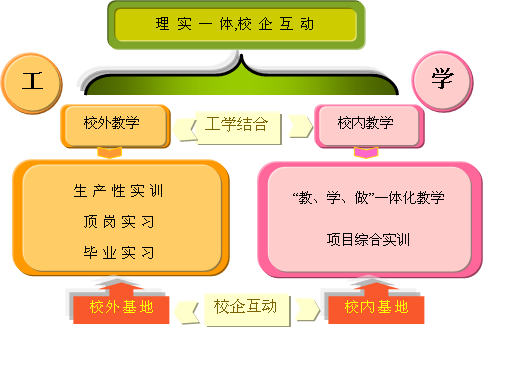     （1）理实一体的教学内容设计：专业课程主要由企业典型服装种类（如裙装、裤装、衬衫等）组成，每个项目均围绕以“设计-板型-成衣”的工作过程为主线，以企业真实的工作任务作为载体设计学习性任务，学习的内容由浅到深，循序渐进。（2）理实一体的教学模式：在款式设计、服装样板设计、服装工艺设计等核心能力的培养过程中，根据载体的代表性强，岗位能力具有相对独立性的特点，侧重打板与推板、工艺等技能方面熟练程度的培养，采取边讲边练，讲练结合的“理实一体”教学模式。在教学过程中，采用“讲练”结合，“教、学、做”一体化教学，教师每讲一个环节、就要演示操作这个环节、学生就练习这个环节，在不同服装款式重复的专项技能操作中，提高专项技能。教学中，配备实践与理论一体化的教材，配备实践教学与理论教学一体化的“双师”素质的专业教师及双师结构的教学团队，配备课堂与实训室一体化的教学环境，充分保证学生在教中学，学中做，使学生的职业技能水平得到全面提高。2．校企互动基于工作过程的综合实训、生产性实训中以项目作为任务，充分发挥合作企业的在人才培养中的作用，广泛采用“校企互动”的教学模式，分别在学校和企业完成任务项目的工作过程。为实施校企互动的教学模式，应当通过多种合作形式搭建合作平台，建立企业实习基地，共同开展人才培养工作，与企业共同建立专业指导委员会，共建校内实训基地和校外实习基地。企业方面：企业（上饶市宏福服装有限公司、浙江天耀服饰有限公司）提供校外的实习基地、设备、原料，并指派专门人员（兼职教师）指导学生的专业学习，提供生产性实训实习岗位和就业岗位。学校与企业共同制定人才的培养目标，根据企业、行业的岗位要求共同适时调整教学内容和实训内容，构建课程体系，增强培养目标的针对性；共同培养师资队伍，加快双师结构教师队伍建设；共同监控教学过程，保证专业教学质量。学校方面：与企业共同制定人才的培养目标和规格。向企业输送高技能人才，承担企业骨干人员培训任务。提供教学资源共享，派专业骨干教师参与企业的服装CAD等项目技术研发，所有专业教师均到企业进行了挂职锻炼。学校每学期按教学进度安排学生在校外实习基地完成生产性实训、顶岗实习和毕业实习等教学内容。（二）教学组织与实施以“工学结合”理念进行教学组织与实施根据能力培养的特点和专业课程内容特点，分为以下四种课程进行教学运行组织：1.理实一体的课程：如第二、三学期实行四大课程为一体的、五个学习情境为载体的“教、学、做”一体化的教学模式； 2.生产性实训课程：如项目综合实训课程、对接企业生产需求的生产性实训课程、技能鉴定与培训课程；3.毕业设计课程；培养学生创新能力和考核评价学生综合能力的实训课程；4.顶岗实习课程：置身企业真实岗位的职业能力综合训练的顶岗实习课程。根据四种课程的运行特点，分类组织管理。1.“教、学、做”一体化课程的组织与实施	“教、学、做”一体化课程以班级为单位，主要在校内实训室或教室完成，由专业教师任教、企业兼职教师参与。“教、学、做”一体化课程的主要教学特点是实施任务驱动式的教学法，强化学生自主学习、自主操作的主体地位。（1）时间安排“教、学、做”一体化课程主要安排在第二、三、四学期，利用校内实训室、创新工作室，完成基本技能训练，进行“教、学、做”一体化教学，做中学，学中做，切实将理论与实践融为一体；第四学期后4周以成衣女装设计、成衣男装设计、童装设计等实际项目产品作为载体，侧重产品的设计、制板和工艺制作等专项技能训练；紧紧围绕“设计—板型—成衣”工作过程的主线，提高学生应用知识、拓展知识的能力。完全体现出“教、学、做”一体化这一理论与实践完全融合的“理实一体”的原则与特色。（2）教学组织一体化教学按现有班级（现有的班级根据专业要求，都是小班制）组织成教学小组，按照班级小组单位授课。每班配置专任辅导员，负责与各位课程的负责人联系。每门专业课程课程选定一名理论和实践经验丰富、策划能力强的专任教师做为课程负责人，根据专业教师授课方向和授课教师安排组建课程课题组，定期召开研讨会，研制和改进课程标准，进行课程设计，选定教学载体，研讨教学方法，并根据课程内容、师资情况及教学条件，商定课程安排。一体化教学采取教学团队结构的师资配备，任课教师的配备是以专任教师为主，企业兼职教师为辅。采用以学生为中心的教学组织形式，引导学生自主学习和探索，强调在团队学习中发挥学生的主体作用，在专业技能的培养过程中注重学生社会能力和方法能力的培养。（3）考核方式学生成绩的评定，主要包括过程评价和最终考核两部分。过程评价主要包括学生学习任务完成情况、课堂表现评价，占总成绩的58％；最终考核的考核题目设计以考察学生的综合运用能力为原则，兼顾基本知识，成绩以百分制、根据考核题目完成情况给出，占总成绩的42％。本专业的学生成绩考评主要是以过程评价为主。2．生产跟岗实习的教学实施生产跟岗实习主要安排在第六学期初完成，其目的在于在真实的工作环境中进行以提高专业技能的服装工作岗位适应性训练。（1）时间安排充分利用校内外实训基地，在第六学期学期初4周完成服装综合设计能力的生产性跟岗实习，将专业根据岗位群的类型分出若干个职业方向供学生选择，每个方向按所需技能安排项目课程，使学生能按自己的兴趣和特长，选择适合自己的岗位，达到训练的目的。通过生产性实习，侧重于学生的综合职业素质的培养，将专业基本技能、专项技能及综合技能进行系统化训练，完成服装产品设计岗位适应性训练。以校外实训基地为场所，要求学生在真实的工厂进行真实场景的实践活动，完成从服装的设计构思到品牌运作的全部过程，突出个性发展，培养学生的创新能力。（2）教学组织为圆满完成实习任务，提高实系效果，成立一体化教学领导小组。领导小组负责检查计划的落实情况，并在一体化教学前落实好具体指导教师及学生的实训实习单位。分组并指定专门的指导教师和小组负责人。企业兼职教师和专任教师共同承担学生在企业实习实训的指导、实践教学工作。以企业兼职教师为主开展实践教学，专任教师负责部分课程的一体化教学和学生的组织管理工作。在教学安排上，由不同教学研究方向的教师、生产性教学工厂的兼职教师组成教学团队，定期召开研讨会，制定实训大纲和计划，并根据工厂的实际产品和生产条件、课程内容、师资情况及教学条件，商定生产性实习的安排。实训期间，每班配置2名任课指导教师，其中1名为专任教师、另1名为企业兼职教师，双方共同协商任课指导内容与进度。要求学生严格遵守实训单位的各项规章制度，服从厂、校双方管理人员的管理，认真履行岗位职责，严格遵守操作规程，掌握服装工业化生产各工序的技术操作规程和有关质量、安全等方面的知识。了解和掌握服装工艺单的编制方法，进一步学习服装设计各门课程的相关运用知识，参与服装质量检验和质量问题的处理工作，掌握新型服装材料、服装生产工艺、服装制板与服装设计之间的关系，切实提高专业技能水平，为就业打下基础。（3）考核方式学生成绩的评定，以学生实训时的表现、工作完成情况及最终考核等过程评价为来核定，采用累计计分制。跟岗实习成绩根据实习的具体内容进行考核，指导老师和企业共同对学生进行考核，其中在实习企业的表现占60%的比例，考勤情况占20%的比例，实习总结占20%的比例。实习成绩按优秀、良好、及格、不及格四个等级进行评定。3．顶岗实习的教学组织实施顶岗实习主要是在校外实习基地完成教学和毕业实习，通过真实的社会环境、行业环境、企业环境，完成综合的技能训练，培养学生的职业能力，为就业打下良好的基础。（1）时间安排顶岗实习安排在第六学期，顶岗实习的总时间为5个月。主要利用校外实习基地。顶岗实习与就业相结合，学生以一个企业员工的身份参与企业的生产与管理，由企业管理人员和技术人员对顶岗实习学生按企业要求进行管理和指导，完成服装专业岗位能力的培养，强化学生的技能操作能力，完成毕业生从学校到企业的深度融合与转型。（2）教学组织由院就业办和专业教研室共同负责联系学生顶岗实习企业，根据顶岗实习在企业落实情况，制定顶岗实习计划，落实校内外实习指导教师。实习指导教师的安排，以企业兼职教师为主，学校专任教师为辅。实习企业指派责任心强、素质高和经验丰富的兼职教师对学生实习进行指导；学院的专业指导教师采用定点指导和巡回指导；负责学生顶岗实习报告的收集、评价、与企业兼职指导教师的联络、协调等工作。企业根据学生实习部门情况，指派责任心强、素质高和经验丰富的工程技术人员对学生实习进行指导，并负责对学生实习表现进行评价。每个实训实习基地企业都成立实训实习管理部门，由企业、专业指导教师和学生代表担任管理人员，三方共同承担学生实训实习的组织管理工作。（3）顶岗实习的管理校企双方共同参与顶岗实习过程的管理与评价，通过明确学校、企业和学生三方职责，切实提高学生专业技能，同时为就业打下坚实基础。院系制订了相关制度，对校外实习基地的顶岗实习教学运行等工作进行了规范，对顶岗实习的时间、师资安排、教学质量等方面进行制度化的保障。学生应自觉遵守国家法律法规、实习纪律和企业的各项规章制度。服从安排，一切行动听从实习企业和指导老师的安排。严格遵守操作规程、劳动纪律，爱护劳动工具及设备。尊重实习企业的各级领导和工作人员，虚心向有实践经验的师傅求教，遵守各项职业道德规范，提高职业素养。（三）制度保障     为保证各项教学的正常开展，学院及艺术系制订了详细的各项规定、并以文件形式加以强调。音乐表演专业人才培养方案（专业代码：550201）一、招生对象与学制1.招生对象：高中毕业生、三校生（职高、中专、技工）。2.学制：全日制三年专科。二、人才培养目标本专业旨在培养德智体美全面发展，具有良好的职业道德和坚实的职业生涯发展基础，热爱祖国，拥护党的路线、方针、政策；树立正确的世界观、人生观和价值观，热爱音乐艺术和教育事业；具有良好的职业道德和行为习惯，具有事业心、责任感和求实创新精神，并掌握专业必须的知识和专业基本技能，从事音乐表演专业技术工作的高素质技能型人才。同时也可以顺应教育事业发展要求，培养具有综合职业素养和能力，能胜任教育第一线工作的劳动者和中初级实用型人才。1.职业面向（1）主要就业岗位：艺术团体演员，演艺集团演员，文化馆职员，音乐教育机构教师，中小学音乐教师等,电视台、电视剧制作中心、宣传部门、文教事业单位从事演唱、创作和音乐制作工作。（2）其他就业岗位：小学教师、幼儿园教师、早教培训机构教师、社区幼教机构工作人员、儿童社会工作者等。2.培养规格（1）专业能力：能具备为不同风格的声乐或器乐伴奏的能力，较强的演唱或演奏、范唱或范奏能力，一定的钢琴独奏、范奏能力，掌握音乐理论基础知识，具有较高的音乐作品鉴赏能力，了解中西方各个时期的音乐风格、音乐流派及代表作品。（2）方法能力：  通过专业拓展课的学习，也能够掌握小学和幼儿园教学的基本方法，拓展学生的就业渠道，并具备群众文化活动的组织策划与辅导能力，对新知识、新技能的学习能力和创新创业能力。社会能力：     能够达到与人沟通交流的基本能力，通过社会实践课程，更好地掌握专业基本能力。    （4）职业资格证书：在校期间可以引导学生自愿考取小学教师资格证书、幼儿园教师资格证、歌唱演员、外国乐器演奏员、民族乐器演奏员、其他乐器演奏员。三、课程体系构建1.职业核心能力分析依据高职音乐表演专业面向的职业岗位及职业岗位对应的的工作任务，由专业教学指导委员会对工作任务进行分析、整理、确定职业岗位的典型工作任务，根据职业能力的复杂程度，归纳和整合典型工作任务并形成行动领域：表一  职业能力分析2．学生综合素质培养全面推进学生综合素质教育，将素质教育贯通专业学习全过程，培养学生具有较强的政治素质，较高的思想修养、艺术修养，一定的文化修养、法律意识，正确的价值取向，良好的身心素质。3．课程设置与描述（1）职业基本素质课程表二  职业基本素质课程描述表（2）职业核心素质课程表三   职业核心素质课程描述表表四    职业综合技能课程描述表表五  职业能力拓展课程描述表4.实践教学安排（1）演出实践：在学生第一学年第二学期至第五学期里当市文化馆、区文化馆或市歌舞团有排练任务或者演出时带领学生参与演出时间活动。（2）顶岗实习：在学生第三学年下学期十根据学生的能力以及取得证书的情况结合岗位的需要分派至全国歌舞团体，演艺集团，培训机构顶岗实习。四、教学计划表注：1.军事课含军事理论和军事技能两部分，其中军事理论36学时(每周两学时+讲座10学时)，技能训练112学时；2.大学生创新创业指导和职业生涯规划与就业指导毕业前一学期以就业专题讲座和就业培训形式开设，不少于38学时；3.应用文写作各系根据括号中安排错开学期开设；4.形势与政策、公共艺术、红色文化安排于周二下午以讲座和实践形式开设；5.高等数学课程由各系视专业需要设定，开设的专业则第一学年每周开3节高等数学或专业数学课。6.1-4学期每学期安排不少于2节劳动教育理论课，4节劳动教育实践课。五、理论课程与实践课程学时分配六、毕业条件1．思想品德经鉴定符合要求。2．完成本专业核心课程和拓展课程学习且考试成绩合格。3．完成本专业所规定的实践性环节课程考核合格。4. 完成实习课程考核合格。七、实现培养目标途径说明（一）人才培养模式1.服从培养目标，贯彻德、智、体全面发展的教育方针。2.主动适应社会发展的需要，同时又要满足学生发展的需要，设置各类课程，努力打好文化基础，切实加强专业课程的教学和教育技能的训练，强化职业能力的培养，保证舞蹈表演大学专科质量。3.做到三年统筹，循序渐进，构建科学有序的课程体系。学程实行四部分，第一部分文化基础课程，第二部分专业课程，第三部分专业拓展课程，第四部分选修课程。保证学生具有从事本专业领域工作的能力以外还可以当一名中小学或幼儿园教师的基本素质和技能。选修课、活动课，实践课，围绕培养目标、合理分布。思想政治教育、专业思想教育和良好个性品质的培养，有序地贯穿和渗透到三年教育、教学活动中。以此来保证全学程的连续性，达到整体优化的效果。4.根据“合格+特长”的人才培养模式，构建以必修课程为主干，融选修课程、活动课程、教育实践课程于一体的新型课程体系。保证学生在全面发展的基础上，在教育技能方面形成个人的专长。5．制度保障人才培养方案是学校培养人才和组织教学的主要依据。人才培养方案在专业教学指导委员会的指导下，经过调研和论证，由行业企业专家与学校专业教师共同研究制订。为保障专业人才培养方案的运行实施，学校建立了完整的教学质量监控体系，教学质量由学院、系部、学生构成的三级监控，根据管理的职能，在不同层面上实施质量控制。（1）学院教学质量监控    学院权威性监督机构是学术委员会。院长对质量监控工作负总责，分管工作的副院长协助院长，领导教务处、学工处、人事处和督导室等职能部门做好质量监控工作的规划、部署、监督、协调等具体工作。教务处、督导室及学术委员会代表学院在教学质量监控过程中承担宏观组织、管理、协调和监控职责。    ① 实施宏观管理：即导向性的管理，负责制订全院教学质量监控与评价工作计划，组织引导系部教学质量监控与评价工作。    ② 组织对学院教学质量进行全方位、多层次、多种方式的动态监控。包括课程标准的制订与执行、授课计划的审查与执行、教材的选定、考核等教学环节的贯彻和落实情况。③ 对实验、实训、实习、毕业设计等实践教学环节进行评价。④ 参与学院的专业建设、课程建设的验收工作；深入教学第一线，了解教学动态，学院的教学计划和教学基本文件的修改等提供意见和建议。⑤ 参与学院的教学改革工作，为学院的重大教改措施提供决策咨询。⑥ 组织专家代表学院对教师教学质量进行专家评价，并及时反馈评价意见。⑦ 掌握全院教学质量动态，按月提交《学院教学质量监控与评价月报表》，为领导及有关部门提供参考。⑧ 组织召开全院期中、期末教学质量调查和学生座谈会，并提交座谈会的情况分析与总结。⑨ 开展全院教学质量学生信息反馈工作。 （2）系部教学质量监控系部是实施质量管理的实体。按照学院的统一安排，具体负责专业和课程建设、各主要教学环节、教学常规管理等各监控目标中所涉及的所有监控环节的监控实施，落实各项监控措施。① 根据学院下达的教学评价文件和工作部署做出本系的评价计划依据学院的教学质量监控体系及评估标准，开展评教、评管、评学工作；也可依据学院的教学质量监控体系、评价标准，制订符合本系各专业特点的指标体系及评价标准，创造性地开展工作。② 依据学院制订的监控体系、负责对本系教学工作进行自评以及优秀教学单位的申报。③ 负责对本系教师教学质量的监控，自行完成教学质量等级的初步确定。④ 负责组织对学生学习状况与效果的评估。⑤ 对本系评估中发现的问题进行分析研究，提出整改与建设措施，实现“以评促建、以评促管、评建结合、重在建设”的目标。⑥ 接受学院对教学工作的检查与指导。 （3）学生教学质量监控  学生是对教学效果进行综合评定的最终层面，是教学质量监控的重要组成部分。由各班的班长、学习委员和学生会学习部负责平时对教师、教学部门的教学质量监控，负责学生考勤、教师上课考勤等。① 平时由学生会学习部组织人员对全系各班的学生考勤、教师上课考勤；各班由班长和学习委员负责本班的学生考勤、教师上课考勤。     ② 按照学院督导室的统一安排，组织开展完全由学生参与的期中、期末教学质量调查，期末教学质量调查学生座谈会，收集教学质量信息。    ③ 做好教学质量监控信息的整理和反馈工作。（二）教学组织与实施建立健全教学质量监控制度是保证学院教学质量稳步提高的有力保障。学院教学质量监控主要依据以下规章制度开展，方案实施保障制度一览表如下：方案实施保障制度一览表舞蹈表演专业人才培养方案（专业代码：550202）一、招生对象与学制1．招生对象：高中毕业生、三校生（职高、中专、技工）。2．学制：全日制三年专科。二、人才培养目标本专业旨在培养德智体美全面发展，具有良好的职业道德和坚实的职业生涯发展基础，热爱祖国，拥护党的路线、方针、政策；树立正确的世界观、人生观和价值观，热爱舞蹈艺术和教育事业，具有良好的职业道德和行为习惯，具有事业心、责任感和求实创新精神。并掌握专业必须的知识和专业基本技能，从事舞蹈表演专业技术工作的高素质技能型人才。同时，也可以顺应教育事业发展要求，培养具有综合职业素养和能力，能胜教育第一线工作的劳动者和中初级实用型人才。1.职业面向（1）主要就业岗位：艺术团体演员，演艺集团演员，文化馆职员，舞蹈教育机构教师，中小学舞蹈教师等。（2）其他就业岗位：小学教师、幼儿园教师、早教培训机构教师、社区幼教机构工作人员、儿童社会工作者等。2.培养规格（1）专业能力：能够达到展现于舞台表演的站、立、直、行、韧、快、轻、稳基本功八要素，并可以完成较好地群舞、独舞、双人舞、三人舞的舞台呈现。也能够掌握舞蹈编排的基本能力和各年龄阶段舞蹈教育的方式方法。方法能力：通过专业拓展课的学习，也能够掌握小学和幼儿园教学的基本方法，拓展学生的就业渠道，并具备群众文化活动的组织策划与辅导能力，对新知识、新技能的学习能力和创新创业能力。社会能力：能够达到与人沟通交流的基本能力，通过社会实践课程，更好地掌握专业基本能力。（4）资格证书：在校期间可以引导学生自愿考取小学教师资格证书、幼儿园教师资格证书、北京舞蹈学院教师资格证书等。三、课程体系构建1.职业核心能力分析依据高职舞蹈表演专业面向的职业岗位及职业岗位对应的的工作任务，由专业教学指导委员会对工作任务进行分析、整理、确定职业岗位的典型工作任务，根据职业能力的复杂程度，归纳和整合典型工作任务并形成行动领域：表一 职业能力分析2．学生综合素质培养全面推进学生综合素质教育，将素质教育贯通专业学习全过程，培养学生的奉献精神、吃苦耐劳精神和团结协作精神，培养学生热爱祖国、热爱人民、崇尚科学、遵纪守法、爱岗敬业的品质，培养学生的学习能力、创新能力、合作能力、组织能力、应变能力和社会交往能力等方面的综合能力。课程设置与描述表二  职业基本素质课程描述表表三 职业核心素质课程描述表表四  职业综合技能课程描述表表五  职业能力拓展课程描述表4、实践教学安排教育实践：在学生第二学年的第一个学期参加各舞蹈培训机构的教学见习环节。演出实践：在第一学年下学期开始至第三学年上学期安排学生每学期一周时间参与市文化馆、区文化馆或市歌舞团，以及晶科能源每年的春节晚会排练和演出。顶岗实习：第三学年下学期根据学生的能力以及取得证书的情况结合岗位的需要分派至全国歌舞团体，演艺集团，舞蹈培训机构顶岗实习实习。四、教学计划表注：1.军事课含军事理论和军事技能两部分，其中军事理论36学时(每周两学时+讲座10学时)，技能训练112学时；2.大学生创新创业指导和职业生涯规划与就业指导毕业前一学期以就业专题讲座和就业培训形式开设，不少于38学时；3.应用文写作各系根据括号中安排错开学期开设；4.形势与政策、公共艺术、红色文化安排于周二下午以讲座和实践形式开设；5.高等数学课程由各系视专业需要设定，开设的专业则第一学年每周开3节高等数学或专业数学课。6.1-4学期每学期安排不少于2节劳动教育理论课，4节劳动教育实践课。五、理论课程与实践课程学时分配六、毕业条件1．思想品德经鉴定符合要求。2．完成本专业核心课程和拓展课程学习且考试成绩合格。3．完成本专业所规定的实践性环节课程考核合格。4. 完成实习课程考核合格。七、实现培养目标途径说明（一）人才培养模式1.要服从培养目标，贯彻德、智、体全面发展的教育方针。2.要主动适应社会发展的需要，同时又要满足学生发展的需要，设置各类课程，努力打好文化基础，切实加强专业课程的教学和教育技能的训练，强化职业能力的培养，保证舞蹈表演大学专科质量。3.要做到三年统筹，循序渐进，构建科学有序的课程体系。学程实行四部分，第一部分文化基础课程，第二部分专业课程，第三部分专业拓展课程，第四部分选修课程。保证学生具有从事本专业领域工作的能力以外还可以当一名中小学或幼儿园教师的基本素质和技能。选修课、活动课，实践课，围绕培养目标、合理分布。思想政治教育、专业思想教育和良好个性品质的培养，有序地贯穿和渗透到三年教育、教学活动中。以此来保证全学程的连续性，达到整体优化的效果。4.根据“合格+特长”的人才培养模式，构建以必修课程为主干，融选修课程、活动课程、教育实践课程于一体的新型课程体系。保证学生在全面发展的基础上，在教育技能方面形成个人的专长。5．制度保障人才培养方案是学校培养人才和组织教学的主要依据。人才培养方案在专业教学指导委员会的指导下，经过调研和论证，由行业企业专家与学校专业教师共同研究制订。为保障专业人才培养方案的运行实施，学校建立了完整的教学质量监控体系，教学质量由学院、系部、学生构成的三级监控，根据管理的职能，在不同层面上实施质量控制。（1）学院教学质量监控    学院权威性监督机构是学术委员会。院长对质量监控工作负总责，分管工作的副院长协助院长，领导教务处、学工处、人事处和督导室等职能部门做好质量监控工作的规划、部署、监督、协调等具体工作。教务处、督导室及学术委员会代表学院在教学质量监控过程中承担宏观组织、管理、协调和监控职责。    ① 实施宏观管理：即导向性的管理，负责制订全院教学质量监控与评价工作计划，组织引导系部教学质量监控与评价工作。    ② 组织对学院教学质量进行全方位、多层次、多种方式的动态监控。包括课程标准的制订与执行、授课计划的审查与执行、教材的选定、考核等教学环节的贯彻和落实情况。③ 对实验、实训、实习、毕业设计等实践教学环节进行评价。④ 参与学院的专业建设、课程建设的验收工作；深入教学第一线，了解教学动态，学院的教学计划和教学基本文件的修改等提供意见和建议。⑤ 参与学院的教学改革工作，为学院的重大教改措施提供决策咨询。⑥ 组织专家代表学院对教师教学质量进行专家评价，并及时反馈评价意见。⑦ 掌握全院教学质量动态，按月提交《学院教学质量监控与评价月报表》，为领导及有关部门提供参考。⑧ 组织召开全院期中、期末教学质量调查和学生座谈会，并提交座谈会的情况分析与总结。⑨ 开展全院教学质量学生信息反馈工作。 （2）系部教学质量监控系部是实施质量管理的实体。按照学院的统一安排，具体负责专业和课程建设、各主要教学环节、教学常规管理等各监控目标中所涉及的所有监控环节的监控实施，落实各项监控措施。① 根据学院下达的教学评价文件和工作部署做出本系的评价计划依据学院的教学质量监控体系及评估标准，开展评教、评管、评学工作；也可依据学院的教学质量监控体系、评价标准，制订符合本系各专业特点的指标体系及评价标准，创造性地开展工作。② 依据学院制订的监控体系、负责对本系教学工作进行自评以及优秀教学单位的申报。③ 负责对本系教师教学质量的监控，自行完成教学质量等级的初步确定。④ 负责组织对学生学习状况与效果的评估。⑤ 对本系评估中发现的问题进行分析研究，提出整改与建设措施，实现“以评促建、以评促管、评建结合、重在建设”的目标。⑥ 接受学院对教学工作的检查与指导。 （3）学生教学质量监控  学生是对教学效果进行综合评定的最终层面，是教学质量监控的重要组成部分。由各班的班长、学习委员和学生会学习部负责平时对教师、教学部门的教学质量监控，负责学生考勤、教师上课考勤等。① 平时由学生会学习部组织人员对全系各班的学生考勤、教师上课考勤；各班由班长和学习委员负责本班的学生考勤、教师上课考勤；     ② 按照学院督导室的统一安排，组织开展完全由学生参与的期中、期末教学质量调查，期末教学质量调查学生座谈会，收集教学质量信息；    ③ 做好教学质量监控信息的整理和反馈工作。（二）教学组织与实施建立健全教学质量监控制度是保证学院教学质量稳步提高的有力保障。学院教学质量监控主要依据以下规章制度开展，方案实施保障制度一览表如下：方案实施保障制度一览表婴幼儿托育服务与管理专业人才培养方案（专业代码：520802）一、招生对象与学制1．招生对象：高中毕业生、三校生（职高、中专、技工）。2．学制：全日制三年专科。二、人才培养目标本专业以卫生健康为特色，旨在培养热爱幼儿教育事业和幼儿健康管理事业、拥有良好职业道德和人文素养、具有开拓创新意识和实际操作能力、熟悉幼儿身心发展规律、具备婴幼儿卫生保健和教育知识与技能、能开展幼儿发育监测、健康评估、健康咨询、健康指导及干预的早幼教行业、保健及管理人员。学生毕业后可在高级母婴护理机构、婴幼儿健康管理公司、儿童发展中心、儿童营养研发机构、儿童运动研究机构等从事健康咨询与管理、幼儿保育、幼儿心理辅导等工作，或在幼儿园、早教机构从事早教、幼教教师。致力于培养面向婴幼儿身心健康及教育发展领域的高素质劳动者和技术技能人才，即“学前教育+婴幼儿健康管理”的复合型人才。1、职业面向婴幼儿托育服务与管理专业毕业生主要面向：幼儿园、早教机构、月子中心、儿童健康与发展机构。（1）就业范围：早教机构、幼儿园、高级母婴护理机构、婴幼儿健康管理公司、儿童发展中心、儿童营养研发机构、儿童运动研究机构。（2）主要就业岗位：幼儿园教师、幼儿艺术教育教师、健康管理师、营养保健师、信息管理员、幼儿园多媒体综合应用教育教师、幼儿园管理人员。（3）其他就业岗位：在媒体、图书出版部门、幼儿运动研究机构等从事相关的摄像、编辑、管理、研发等工作。2、培养规格（1）专业能力：培养儿童身心健康及教育发展领域的工作者和专业人员，使学生具有开阔的国际与行业视野、扎实全面的儿童教育专业知识与管理技能；具有开拓创新意识和实际的操作能力。毕业后既可胜任幼儿教育教学、幼儿营养健康研究和管理工作，又能在儿童健康管理机构、儿童教育机构、儿童营养研发机构、儿童运动研究机构、媒体、图书出版部门、公司等从事相关的工作；为在教育学、心理学、营养学、运动学、管理学等相关学科继续深造打下坚实的基础，成为适应性、实用性与专业性的人才。方法能力：具有编制具体教育方案和实施方案的初步能力，掌握对幼儿实施保育和教育的技能。掌握基本的婴幼儿身心保健知识，能够根据婴幼儿身心发展特点，对婴幼儿成长进行科学指导，具备从事育婴师工作的基本技能和能力。掌握家庭教育的相关理论，具备家庭教育的指导能力，能够从事家庭教育指导师工作。掌握文献检索、资料查询的基本方法，具有初步的科学研究和实际工作的能力。社会能力： 具有坚定正确的政治方向，热爱社会主义祖国，掌握马克思主义的基本理论，具备科学的发展观和正确的世界观、人生观、价值观。具有健康高尚的思想品德，热爱幼儿健康发展研究领域，具有高度的社会责任感，具备爱心、耐心、细心等优良品质。具有良好的心理素质和健全的人格，积极乐观，情绪稳定，具备良好的人际交往能力，能不断进行自我发展和自我完善。熟悉国家和地方幼儿教育的方针、政策和法规，了解国外幼儿发展与健康管理的新理论和发展趋势。（4）职业资格证书：毕业时至少具有与本专业工种相关的1个中级及以上职业资格证书或技能等级证书。a.普通话水平测试等级证书（二级）合格证书；b.幼儿教师资格证相应的职业资格证书或技能等级证书如下： 三、课程体系构建1.职业核心能力分析依据高职婴幼儿托育服务与管理专业面向的职业岗位及职业岗位对应的工作任务，由专业教学指导委员会对工作任务进行分析、整理、确定职业岗位的典型工作任务，根据职业能力的复杂程度，归纳和整合典型工作任务并形成行动领域：表一 职业能力分析2．学生综合素质培养全面推进学生综合素质教育，将素质教育贯通专业学习全过程，培养学生的奉献精神、吃苦耐劳精神和团结协作精神，培养学生热爱祖国、热爱人民、崇尚科学、遵纪守法、爱岗敬业的品质，培养学生的学习能力、创新能力、合作能力、组织能力、应变能力和社会交往能力等方面的综合能力。3.课程设置与描述表二 职业基本素质课程描述表表三 职业核心素质课程描述表表四 职业能力拓展课程描述表4.实践教学安排顶岗实习：在学生第三学年第二学期根据学生的能力以及取得证书的情况结合岗位的需要分派至各个幼儿园或舞蹈培训机构顶岗实习。四、教学课程设置与安排注：1.军事课含军事理论和军事技能两部分，其中军事理论36学时(每周两学时+讲座10学时)，技能训练112学时；2.大学生创新创业指导和职业生涯规划与就业指导毕业前一学期以就业专题讲座和就业培训形式开设，不少于38学时；3.应用文写作各系根据括号中安排错开学期开设；4.形势与政策、公共艺术、红色文化安排于周二下午以讲座和实践形式开设；5.高等数学课程由各系视专业需要设定，开设的专业则第一学年每周开3节高等数学或专业数学课。6.1-4学期每学期安排不少于2节劳动教育理论课，4节劳动教育实践课。五、理论课程与实践课程学时分配六、毕业条件1．思想品德经鉴定符合要求。2．完成本专业核心课程和拓展课程学习且考试成绩合格。3．完成本专业所规定的实践性环节课程考核合格。4. 完成实习课程考核合格。七、实现培养目标途径说明上饶职业技术学院是经江西省人民政府批准成立、国家教育部备案的一所普通专科层次的全日制高等职业技术学院（公办）。是由江西省文艺学校上饶分校、上饶工业学校、上饶农业学校、上饶凤凰技校、合并组成的综合性高职高专院校，目前正在开设经开区分院，学院坐落在上饶近郊，占地面积586亩，建筑面积8万平方米，依山傍水，清静幽雅，蕴江南园林之灵气，富人文精神之内涵，是理想的求学园地。学院确定了“学校有特色，专业有特点，学生有特长”的办学理念，实施“四会五能” (会英语对话、会计算机操作、会汽车驾驶、会一门以上专业技能；创业、创新、创造、提高、延展能力)工程。以“方正、宏大、精深、和谐”为主题，要求学生以方正身心养德守、树宏大志向效国家、学精深技艺立功业、创和谐环境谋发展，真正做到让学生成才，让家长放心，让社会满意。学院鼓励学生接受更高层次的教育，应届大专毕业生经考试合格后可进入高等本科院校学习，并获得普通高校本科文凭。
   由于学院办学成果显著，中华人民共和国劳动和社会保障部在我院设立了OSTA计算机信息技术考试站、国家职业技能鉴定所。学院根据“加强基础，注重实践，强化技能，优化素质”的教育原则，对学生实行“三证制”（毕业证、计算机等级证及专业技术等级证），有效地拓宽了学生的就业渠道。 
  学院大力发展订单教育，与国内80多个知名企业建立了长期合作关系，由学院每年定期向其输送专门的技术人才。学院同时与上饶市工业园区建立了良好的合作关系，为园区企业实行订单式培养。历届毕业生凭借扎实的理论基础、过硬的专业技能、务实的工作作风，受到用人单位的普遍好评。1.师资条件学院开设了国家统招大专、国家统招五年一贯制大专、国家统招普通中专、成人本科教育等四个教学层次，设有电子工程系、机械工程系、信息工程系、环境工程系、管理工程系、艺体系、中专部及经开区分院，共有30个大专专业、10个中专专业。全日制统招在校生10000人。学院现有教职工总数480人，其中专任教师267人，高级职称以上52人，双师素质教师67人及其他职工。建有各类实验室64个，教学仪器设备总值达到1332万元，图书馆藏书16.3万册，建有校外实习基地32家，为实践教学提供了良好的条件。婴幼儿托育服务与管理专业的专业课，将主要由我院学前教育专业、音乐表演专业、舞蹈表演专业等教师承担，现有专职专业教师23人，基础课教师5人。45岁以下的中年教师4人，35岁以下的青年教师19人，副教授4人，讲师9人，硕士毕业生人，专业教师职称结构、学历结构和知识结构合格。开办《婴幼儿托育服务与管理专业》所需的专业课婴幼儿托育服务与管理专业学、学前心理学、学前卫生学、幼儿园管理、婴幼儿托育服务与管理专业活动设计与指导、声乐、钢琴、舞蹈、美术等均有充足的师资储备，完全能够满足本专业的教学需要。2.教学条件婴幼儿托育服务与管理专业现有音乐室5间、舞蹈室5间、形体室3间、美术室8间、书法室1间、钢琴室12间、多媒体教室20间、综合游戏活动室2间，另外学校有计算机房22间、计算机1000台，有能容纳500人的演出厅，教学设备设施能够满足本专业的教学活动需要。3.见习和实习基地上饶市有八所幼儿园可作为本专业学生的实习基地：上饶市直幼儿园（在园幼儿800人），教育局直属于小学附设幼儿园（在园幼儿400人）等等，交通便利，与我校有长期合作关系，能满足本专业见习、实习的需要。社会体育专业人才培养方案                   （专业代码：570301 ）一、招生对象与学制1．招生对象：高中毕业生、三校生（职高、中专、技工）。2．学制：全日制三年专科。二、人才培养目标本专业结合沿海区域体育经济发展对人才的需求，依托社会体育行业，与体育俱乐部、健身中心类企业合作，培养从事体育健身俱乐部会籍顾问、私人教练和跆拳道馆教练等工作，德智体美全面发展，践行社会主义核心价值观，具有一定的文化水平、良好的职业道德和人文素养,具有创新精神、创业意识和创新创业能力的高素质技术技能型人才。学生毕业后主要去体育休闲健身行业、俱乐部大众健身指导以及中小学体育教师等方面的岗位技能工作和管理工作。1．职业面向（1）主要就业岗位：社区体育指导员、会籍顾问、健身教练、私人教练、部门经理和篮、足、排球教练等。（2）其它就业岗位：中小学教师、体育场馆管理员、企业事业单位体育活动策划者。2．培养规格（1）专业能力：掌握常规体育运动项目的基础知识和基本技能，掌握有关身体健康的知识和健身方法，体能测试基本合格，提高大学生心理健康水平，增强自我调适的能力；使学生能正确认识自我，悦纳自我，热爱生命，善待他人，增强调控自我、承受挫折、适应环境的能力。(2)方法能力：培养良好的创新精神、创造性思维，促进参与创业实践，提升复合型能力和综合素质。提升通用基础能力，包括自我学习管理能力、数字运用能力、信息处理能力和中文外语能力。（3）社会能力：促进有效参与社会实践、提升社会担当意识，包括交流沟通、团队合作、社会责任和社会认知能力。（4）资格证书：毕业证书、职业资格证书三、课程体系构建1.职业核心能力分析依据高职社会体育专业面向的职业岗位及职业岗位对应的的工作任务，由专业教学指导委员会对工作任务进行分析、整理、确定职业岗位的典型工作任务，根据职业能力的复杂程度，归纳和整合典型工作任务并形成行动领域：表一  职业能力分析表一 2．学生综合素质培养热爱社会主义祖国，能够准确理解和把握社会主义核心价值观的深刻内涵和实践要求，具有正确的世界观、人生观、价值观。3．课程设置与描述表二  职业基本素质课程描述表表三  职业核心素质课程描述表表四  职业综合技能课程描述表表五  职业能力拓展课程描述表4.实践教学安排为促进学院人才培养质量的提高，切实保证校外实习在教学计划中的地位，融“教、学、做”于一体，建立符合高技能人才培养目标要求的实习教学体系，发挥校外实习基地对人才培养的实践辅助作用，根据社会体育专业要求，安排如下：（1）.第五学期，安排的周课时数比较少，根据实际排课情况，可以利用每周的某半天时间，组织同学到企业、中小学校进行见习教学;(2).第五学期，利用“岗位资格鉴定”一周时间，组织到企业、中小学校，进行跟岗实习工作， (3).第六学期为顶岗实习，一个学期时间。四、教学计划表注：1、军事课含军事理论和军事技能两部分，其中军事理论 36 学时(每周两学时+讲座 10 学时)，技能训练 112 学时；2、大学生创新创业指导和职业生涯规划与就业指导毕业前一学期以就业专题讲座和就业培训形式开设，不少于 38 学时；3、应用文写作各系根据括号中安排错开学期开设；4、形势与政策、公共艺术、红色文化安排于周二下午以讲座和实践形式开设；5、1-4 学期每学期安排不少于 2 节劳动教育理论课，4 节劳动教育实践课。6、在拓展学习领域+独立实践环节中，体育舞蹈项目，如果该专业方向学生人数少，和其他班并班上文化课，专业课可以不参与选修，专业课三年一贯制，如果体育舞蹈方向学生人数达到30人以上，可以单独成班，单独制定培养方案。五、理论课程与实践课程学时分配六、毕业条件本专业要求在三年时间内修完所有课程考试全部合格及相对应的专业资格证书，并且参加半年顶岗实习并成绩合格。七、实现培养目标途径说明（一）人才培养模式公共课教学部体育部按照专业基础扎实、具有双师素质、创新精神强、热爱社会体育工作的目标建设教师队伍，目前虽在校内只是承担公共体育课的教学任务，但大部分教师利用业余时间开设了相应的培训机构，比如跆拳道馆、瑜伽馆或在相应的培训机构承担教练的工作，教学经验非常丰富，是一支素质优良、富有活力、勇于创新、适应学院、专业发展需要的教师队伍。本专业专兼职教师10人，其中副教授以上职称4人，占40%；硕士学位2人，占20%.（二）教学组织与实施1.通用职业能力与素质教学和育人活动的组织实施贯彻立德树人根本任务，立足培养德智体美全面发展的社会主义事业建设者和接班人，以提高学生素质能力为着力点，既要培养学生以专业知识与技能为主要内容的关键专业能力，更要注重提高学生的思想水平、政治觉悟、道德品质为主要内容的思想政治素质以及自我学习管理、信息处理、交流沟通、团队合作、社会责任、职业价值观等为主要内容的基本通用能力和关键社会能力。 2.专业职业能力与素质教学和育人活动的组织实施根据专业教学进程表组织实施课程教学，培养学生以专业知识与技能为主要内容的关键专业能力。专业学生的专业职业素质教学和实践育人活动分成三个阶段，由公共课教学部、思政部、图书馆、教务处等部门协同组织在校内和校外实施。其中，三个阶段主要包括专业适应与职业认知探索阶段（第1学期专业职业技能提升阶段）、（第2、3、4、5学期毕业教育阶段）、（第5、6学期顶岗实习时期）。毕业教育与专业技能实践阶段（第5学期至第6学期）主要通过讲座、课程教学、参加顶岗实习或兼职，职前素质教育培训或专题讲座、职业技能鉴定或竞赛等活动，引导社会体育专业学生积极搜集就业招聘信息，积极进行毕业心理与情绪调节，学会制作求职简历和进行应聘面试演练，增强兼职或实习的职业针对性，同时根据社会体育专业跆拳道教练的岗位任职资格及时查缺补漏相关专业技能，提高专业学生的就业能力和就业主动性，为实现社会体育专业学生更高质量的就业创业和职业发展奠定基础。序号面向的职业岗位技能证书/职业资格证书备注1工程项目督导站点工程师初、中、高级2网络优化工程师各制式网络优化工程师初、中、高级3有线、无线传输工程师各网络传输工程师初、中、高级行动领域工作任务职业能力电子产品生产产品的安装常用电子原器件质量判定与材料选用的能力；识读安装图和安装工艺文件的能力。电子产品生产产品的调试识读电子整机线路图调试工艺文件的能力；常用电子原器件质量判定能力；操作及使用常用电子测量仪器的能力。电子产品生产产品的检验熟悉整机检验、元器件检验工艺；操作及使用常用电子测量仪器的能力。电子产品生产生产现场技术指导识读电子整机线路图和工艺文件的能力；电子整机装配、调试、维修及电子产品检验能力。4G基站的组建、调试与维护无线网络的工程准备, LTE-4G无线网络的规划及勘察等。AUTO CAD绘图技能；网络勘测仪器仪表的使用；工程施工、布线技术4G基站的组建、调试与维护链路预算和容量规模估算熟悉工程概预算；网络容量的计算4G基站的组建、调试与维护EPC设备、智能天线和EnodeB设备等的安装,相关设备的联调及错误检查, 实现无线网络的通信功能。熟悉EnodeB、智能天线和EPC设备的原理、安装、调试熟悉网络中常见的故障；能排查简单的网络故障4G基站的组建、调试与维护无线网络设备维护和网络优化，提升网络性能。熟悉EPC设备、天线、EnodeB的性能、故障的检测通信网络的维护与优化对信息交换的流程进行监控和维护；程控交换设备的使用和维护。1.程控设备的操作和维护工程施工、布线技术2.光传输设备的操作和维护3.虚拟局域网技术通信网络的维护与优化对信息的传输进行监控和维护；光输设备的使用和维护；虚拟局域网技术在程控、传输中的应用。能够使用程控设备；能够排除简单的故障能够使用光传输设备；能够排除传输过程中的简单故障；能够使用局域网中的设备、技术。通信产品的设计开发、生产制造、营销设计开发新型产品；改进旧产品。1.解产品的工作原理、结构、性能；2.解产品的组成、工艺、生产流程；3.通信产品质量规范、测试规范；通信产品的设计开发、生产制造、营销制作元器件、电路、芯片；掌握生产流程；产品质量规范。具有较好的逻辑、数据分析能力；具有较强的动手能力；能够操作生产设备；能够检测产品质量；通信产品的设计开发、生产制造、营销人际交往，能够开发户，推介产品；制定、组织、执行营销战略及营销组合。电子基本知识和营销理论、熟悉电子产品与市场、能为客户提供服务和解决方案；了解通信产品的性能；有市场洞察力，能够进行初步的市场分析和市场营销。课程职业基本素质学期第1～5学期学时/学分919/50.0教学目标1.了解和掌握马克思主义中国化的进程和基本原理；培养学生良好的思想道德修养和法律素质，使其树立正确的世界观、人生观和价值观；提高学生人文素养，树立正确的审美观念；2.掌握一定的数学技术和数学文化，培养数学应用能力；熟练掌握计算机应用以及信息获取与处理的基本技能；培养学生自主学习能力，使其适应信息化社会和未来职业发展的需要；3.掌握一定的英语语言基础知识，培养学生的听、说、读﹑写﹑译等英语综合应用能力；4.掌握基本的体育与健康与健康知识和一定的体育与健康运动技能，培养良好的运动兴趣和习惯，使学生增强体质、提高体能；5.培养学生职业生涯规划能力，使其树立正确的就业观，增强就业竞争能力；6.培养学生口头和书面表达能力以及人际沟通、团队协作能力，使其具有较强的社会责任感和创新精神，养成健康的心理素质和良好的职业素养。1.了解和掌握马克思主义中国化的进程和基本原理；培养学生良好的思想道德修养和法律素质，使其树立正确的世界观、人生观和价值观；提高学生人文素养，树立正确的审美观念；2.掌握一定的数学技术和数学文化，培养数学应用能力；熟练掌握计算机应用以及信息获取与处理的基本技能；培养学生自主学习能力，使其适应信息化社会和未来职业发展的需要；3.掌握一定的英语语言基础知识，培养学生的听、说、读﹑写﹑译等英语综合应用能力；4.掌握基本的体育与健康与健康知识和一定的体育与健康运动技能，培养良好的运动兴趣和习惯，使学生增强体质、提高体能；5.培养学生职业生涯规划能力，使其树立正确的就业观，增强就业竞争能力；6.培养学生口头和书面表达能力以及人际沟通、团队协作能力，使其具有较强的社会责任感和创新精神，养成健康的心理素质和良好的职业素养。1.了解和掌握马克思主义中国化的进程和基本原理；培养学生良好的思想道德修养和法律素质，使其树立正确的世界观、人生观和价值观；提高学生人文素养，树立正确的审美观念；2.掌握一定的数学技术和数学文化，培养数学应用能力；熟练掌握计算机应用以及信息获取与处理的基本技能；培养学生自主学习能力，使其适应信息化社会和未来职业发展的需要；3.掌握一定的英语语言基础知识，培养学生的听、说、读﹑写﹑译等英语综合应用能力；4.掌握基本的体育与健康与健康知识和一定的体育与健康运动技能，培养良好的运动兴趣和习惯，使学生增强体质、提高体能；5.培养学生职业生涯规划能力，使其树立正确的就业观，增强就业竞争能力；6.培养学生口头和书面表达能力以及人际沟通、团队协作能力，使其具有较强的社会责任感和创新精神，养成健康的心理素质和良好的职业素养。1.了解和掌握马克思主义中国化的进程和基本原理；培养学生良好的思想道德修养和法律素质，使其树立正确的世界观、人生观和价值观；提高学生人文素养，树立正确的审美观念；2.掌握一定的数学技术和数学文化，培养数学应用能力；熟练掌握计算机应用以及信息获取与处理的基本技能；培养学生自主学习能力，使其适应信息化社会和未来职业发展的需要；3.掌握一定的英语语言基础知识，培养学生的听、说、读﹑写﹑译等英语综合应用能力；4.掌握基本的体育与健康与健康知识和一定的体育与健康运动技能，培养良好的运动兴趣和习惯，使学生增强体质、提高体能；5.培养学生职业生涯规划能力，使其树立正确的就业观，增强就业竞争能力；6.培养学生口头和书面表达能力以及人际沟通、团队协作能力，使其具有较强的社会责任感和创新精神，养成健康的心理素质和良好的职业素养。1.了解和掌握马克思主义中国化的进程和基本原理；培养学生良好的思想道德修养和法律素质，使其树立正确的世界观、人生观和价值观；提高学生人文素养，树立正确的审美观念；2.掌握一定的数学技术和数学文化，培养数学应用能力；熟练掌握计算机应用以及信息获取与处理的基本技能；培养学生自主学习能力，使其适应信息化社会和未来职业发展的需要；3.掌握一定的英语语言基础知识，培养学生的听、说、读﹑写﹑译等英语综合应用能力；4.掌握基本的体育与健康与健康知识和一定的体育与健康运动技能，培养良好的运动兴趣和习惯，使学生增强体质、提高体能；5.培养学生职业生涯规划能力，使其树立正确的就业观，增强就业竞争能力；6.培养学生口头和书面表达能力以及人际沟通、团队协作能力，使其具有较强的社会责任感和创新精神，养成健康的心理素质和良好的职业素养。教学内容1.思想道德修养与法律基础，毛泽东思想、邓小平理论和“三个代表”重要思想概论，当前国际国内形势和国家相关政策的宣传教育；2.集合与函数、微分学、积分学、常微分方程、无穷级数与拉普拉斯变换、矩阵及其应用、计算机数学初步、数学实验和数学建模简介；3.2500～3400个英语单词以及常用词组；基本的英语语法；一般的日常交际活动英语；一般题材的英文资料阅读、翻译；模拟套写简短的英语应用文；4.武术、体操、田径、篮球、排球、足球、羽毛球、网球、乒乓球等基本动作要领及训练；5.大学生心理与健康基本常识，大学生学习特点及常见心理问题分析，人际交往心理概述、原则、技巧与艺术； 6.计算机及网络基础知识，Windows XP操作系统，Word、Excel和PowerPoint办公软件；C语言的基本语法、结构化程序设计、后续相关专业课程的控制编程；7.美术欣赏，音乐欣赏，公益劳动，社团活动；8.职业发展规划与求职过程指导，职业适应与发展教育，创业教育。1.思想道德修养与法律基础，毛泽东思想、邓小平理论和“三个代表”重要思想概论，当前国际国内形势和国家相关政策的宣传教育；2.集合与函数、微分学、积分学、常微分方程、无穷级数与拉普拉斯变换、矩阵及其应用、计算机数学初步、数学实验和数学建模简介；3.2500～3400个英语单词以及常用词组；基本的英语语法；一般的日常交际活动英语；一般题材的英文资料阅读、翻译；模拟套写简短的英语应用文；4.武术、体操、田径、篮球、排球、足球、羽毛球、网球、乒乓球等基本动作要领及训练；5.大学生心理与健康基本常识，大学生学习特点及常见心理问题分析，人际交往心理概述、原则、技巧与艺术； 6.计算机及网络基础知识，Windows XP操作系统，Word、Excel和PowerPoint办公软件；C语言的基本语法、结构化程序设计、后续相关专业课程的控制编程；7.美术欣赏，音乐欣赏，公益劳动，社团活动；8.职业发展规划与求职过程指导，职业适应与发展教育，创业教育。1.思想道德修养与法律基础，毛泽东思想、邓小平理论和“三个代表”重要思想概论，当前国际国内形势和国家相关政策的宣传教育；2.集合与函数、微分学、积分学、常微分方程、无穷级数与拉普拉斯变换、矩阵及其应用、计算机数学初步、数学实验和数学建模简介；3.2500～3400个英语单词以及常用词组；基本的英语语法；一般的日常交际活动英语；一般题材的英文资料阅读、翻译；模拟套写简短的英语应用文；4.武术、体操、田径、篮球、排球、足球、羽毛球、网球、乒乓球等基本动作要领及训练；5.大学生心理与健康基本常识，大学生学习特点及常见心理问题分析，人际交往心理概述、原则、技巧与艺术； 6.计算机及网络基础知识，Windows XP操作系统，Word、Excel和PowerPoint办公软件；C语言的基本语法、结构化程序设计、后续相关专业课程的控制编程；7.美术欣赏，音乐欣赏，公益劳动，社团活动；8.职业发展规划与求职过程指导，职业适应与发展教育，创业教育。1.思想道德修养与法律基础，毛泽东思想、邓小平理论和“三个代表”重要思想概论，当前国际国内形势和国家相关政策的宣传教育；2.集合与函数、微分学、积分学、常微分方程、无穷级数与拉普拉斯变换、矩阵及其应用、计算机数学初步、数学实验和数学建模简介；3.2500～3400个英语单词以及常用词组；基本的英语语法；一般的日常交际活动英语；一般题材的英文资料阅读、翻译；模拟套写简短的英语应用文；4.武术、体操、田径、篮球、排球、足球、羽毛球、网球、乒乓球等基本动作要领及训练；5.大学生心理与健康基本常识，大学生学习特点及常见心理问题分析，人际交往心理概述、原则、技巧与艺术； 6.计算机及网络基础知识，Windows XP操作系统，Word、Excel和PowerPoint办公软件；C语言的基本语法、结构化程序设计、后续相关专业课程的控制编程；7.美术欣赏，音乐欣赏，公益劳动，社团活动；8.职业发展规划与求职过程指导，职业适应与发展教育，创业教育。1.思想道德修养与法律基础，毛泽东思想、邓小平理论和“三个代表”重要思想概论，当前国际国内形势和国家相关政策的宣传教育；2.集合与函数、微分学、积分学、常微分方程、无穷级数与拉普拉斯变换、矩阵及其应用、计算机数学初步、数学实验和数学建模简介；3.2500～3400个英语单词以及常用词组；基本的英语语法；一般的日常交际活动英语；一般题材的英文资料阅读、翻译；模拟套写简短的英语应用文；4.武术、体操、田径、篮球、排球、足球、羽毛球、网球、乒乓球等基本动作要领及训练；5.大学生心理与健康基本常识，大学生学习特点及常见心理问题分析，人际交往心理概述、原则、技巧与艺术； 6.计算机及网络基础知识，Windows XP操作系统，Word、Excel和PowerPoint办公软件；C语言的基本语法、结构化程序设计、后续相关专业课程的控制编程；7.美术欣赏，音乐欣赏，公益劳动，社团活动；8.职业发展规划与求职过程指导，职业适应与发展教育，创业教育。课程电子技能与实训（模电、数电）学期学期第1、2学期第1、2学期学时/学分学时/学分174/10教学目标1.掌握电子电路的基本知识；2.熟悉电子元件器的型号命名方法及分类、能判别常用电子元件器的质量；3.熟悉常用电子测量仪器、仪表的使用；4.熟悉典型单元电路的电路结构、工作原理和分析方法；5.熟悉电子电工材料的分类、质量判断及正确使用方法；6.熟悉常用工具的使用及维修方法7.能识读和绘制电路原理图，并能进行电路安装、调试；8.具有简单电子产品功能分析、设计、安装、调试能力。1.掌握电子电路的基本知识；2.熟悉电子元件器的型号命名方法及分类、能判别常用电子元件器的质量；3.熟悉常用电子测量仪器、仪表的使用；4.熟悉典型单元电路的电路结构、工作原理和分析方法；5.熟悉电子电工材料的分类、质量判断及正确使用方法；6.熟悉常用工具的使用及维修方法7.能识读和绘制电路原理图，并能进行电路安装、调试；8.具有简单电子产品功能分析、设计、安装、调试能力。1.掌握电子电路的基本知识；2.熟悉电子元件器的型号命名方法及分类、能判别常用电子元件器的质量；3.熟悉常用电子测量仪器、仪表的使用；4.熟悉典型单元电路的电路结构、工作原理和分析方法；5.熟悉电子电工材料的分类、质量判断及正确使用方法；6.熟悉常用工具的使用及维修方法7.能识读和绘制电路原理图，并能进行电路安装、调试；8.具有简单电子产品功能分析、设计、安装、调试能力。1.掌握电子电路的基本知识；2.熟悉电子元件器的型号命名方法及分类、能判别常用电子元件器的质量；3.熟悉常用电子测量仪器、仪表的使用；4.熟悉典型单元电路的电路结构、工作原理和分析方法；5.熟悉电子电工材料的分类、质量判断及正确使用方法；6.熟悉常用工具的使用及维修方法7.能识读和绘制电路原理图，并能进行电路安装、调试；8.具有简单电子产品功能分析、设计、安装、调试能力。1.掌握电子电路的基本知识；2.熟悉电子元件器的型号命名方法及分类、能判别常用电子元件器的质量；3.熟悉常用电子测量仪器、仪表的使用；4.熟悉典型单元电路的电路结构、工作原理和分析方法；5.熟悉电子电工材料的分类、质量判断及正确使用方法；6.熟悉常用工具的使用及维修方法7.能识读和绘制电路原理图，并能进行电路安装、调试；8.具有简单电子产品功能分析、设计、安装、调试能力。1.掌握电子电路的基本知识；2.熟悉电子元件器的型号命名方法及分类、能判别常用电子元件器的质量；3.熟悉常用电子测量仪器、仪表的使用；4.熟悉典型单元电路的电路结构、工作原理和分析方法；5.熟悉电子电工材料的分类、质量判断及正确使用方法；6.熟悉常用工具的使用及维修方法7.能识读和绘制电路原理图，并能进行电路安装、调试；8.具有简单电子产品功能分析、设计、安装、调试能力。1.掌握电子电路的基本知识；2.熟悉电子元件器的型号命名方法及分类、能判别常用电子元件器的质量；3.熟悉常用电子测量仪器、仪表的使用；4.熟悉典型单元电路的电路结构、工作原理和分析方法；5.熟悉电子电工材料的分类、质量判断及正确使用方法；6.熟悉常用工具的使用及维修方法7.能识读和绘制电路原理图，并能进行电路安装、调试；8.具有简单电子产品功能分析、设计、安装、调试能力。1.掌握电子电路的基本知识；2.熟悉电子元件器的型号命名方法及分类、能判别常用电子元件器的质量；3.熟悉常用电子测量仪器、仪表的使用；4.熟悉典型单元电路的电路结构、工作原理和分析方法；5.熟悉电子电工材料的分类、质量判断及正确使用方法；6.熟悉常用工具的使用及维修方法7.能识读和绘制电路原理图，并能进行电路安装、调试；8.具有简单电子产品功能分析、设计、安装、调试能力。教学内容1.电子电路的基本知识、常用电子测量仪器、仪表的使用；2.二极管、三极管、场效应管、门电路、常用组合逻辑电路、时序逻辑电路的性能、型号、引脚识别及典型应用；3.整流滤波电路的分析，直流稳压电源的组装与调试；4. 基本放大电路分析，常用集成运算放大器、常用声控及光控电路、专用音频放大电路的应用；5.数字电路的分析与设计，数字抢答器、计数显示器、报警器的设计、组装与调试。6.脉冲及整形电路、555电路、A/D、D/A转换电路的应用。1.电子电路的基本知识、常用电子测量仪器、仪表的使用；2.二极管、三极管、场效应管、门电路、常用组合逻辑电路、时序逻辑电路的性能、型号、引脚识别及典型应用；3.整流滤波电路的分析，直流稳压电源的组装与调试；4. 基本放大电路分析，常用集成运算放大器、常用声控及光控电路、专用音频放大电路的应用；5.数字电路的分析与设计，数字抢答器、计数显示器、报警器的设计、组装与调试。6.脉冲及整形电路、555电路、A/D、D/A转换电路的应用。1.电子电路的基本知识、常用电子测量仪器、仪表的使用；2.二极管、三极管、场效应管、门电路、常用组合逻辑电路、时序逻辑电路的性能、型号、引脚识别及典型应用；3.整流滤波电路的分析，直流稳压电源的组装与调试；4. 基本放大电路分析，常用集成运算放大器、常用声控及光控电路、专用音频放大电路的应用；5.数字电路的分析与设计，数字抢答器、计数显示器、报警器的设计、组装与调试。6.脉冲及整形电路、555电路、A/D、D/A转换电路的应用。1.电子电路的基本知识、常用电子测量仪器、仪表的使用；2.二极管、三极管、场效应管、门电路、常用组合逻辑电路、时序逻辑电路的性能、型号、引脚识别及典型应用；3.整流滤波电路的分析，直流稳压电源的组装与调试；4. 基本放大电路分析，常用集成运算放大器、常用声控及光控电路、专用音频放大电路的应用；5.数字电路的分析与设计，数字抢答器、计数显示器、报警器的设计、组装与调试。6.脉冲及整形电路、555电路、A/D、D/A转换电路的应用。1.电子电路的基本知识、常用电子测量仪器、仪表的使用；2.二极管、三极管、场效应管、门电路、常用组合逻辑电路、时序逻辑电路的性能、型号、引脚识别及典型应用；3.整流滤波电路的分析，直流稳压电源的组装与调试；4. 基本放大电路分析，常用集成运算放大器、常用声控及光控电路、专用音频放大电路的应用；5.数字电路的分析与设计，数字抢答器、计数显示器、报警器的设计、组装与调试。6.脉冲及整形电路、555电路、A/D、D/A转换电路的应用。1.电子电路的基本知识、常用电子测量仪器、仪表的使用；2.二极管、三极管、场效应管、门电路、常用组合逻辑电路、时序逻辑电路的性能、型号、引脚识别及典型应用；3.整流滤波电路的分析，直流稳压电源的组装与调试；4. 基本放大电路分析，常用集成运算放大器、常用声控及光控电路、专用音频放大电路的应用；5.数字电路的分析与设计，数字抢答器、计数显示器、报警器的设计、组装与调试。6.脉冲及整形电路、555电路、A/D、D/A转换电路的应用。1.电子电路的基本知识、常用电子测量仪器、仪表的使用；2.二极管、三极管、场效应管、门电路、常用组合逻辑电路、时序逻辑电路的性能、型号、引脚识别及典型应用；3.整流滤波电路的分析，直流稳压电源的组装与调试；4. 基本放大电路分析，常用集成运算放大器、常用声控及光控电路、专用音频放大电路的应用；5.数字电路的分析与设计，数字抢答器、计数显示器、报警器的设计、组装与调试。6.脉冲及整形电路、555电路、A/D、D/A转换电路的应用。1.电子电路的基本知识、常用电子测量仪器、仪表的使用；2.二极管、三极管、场效应管、门电路、常用组合逻辑电路、时序逻辑电路的性能、型号、引脚识别及典型应用；3.整流滤波电路的分析，直流稳压电源的组装与调试；4. 基本放大电路分析，常用集成运算放大器、常用声控及光控电路、专用音频放大电路的应用；5.数字电路的分析与设计，数字抢答器、计数显示器、报警器的设计、组装与调试。6.脉冲及整形电路、555电路、A/D、D/A转换电路的应用。教学设计围绕几个电子产品设计任务所对应的单元电路制作及调试过程，开发学生的创新思维方式，进行电子电路的分析、设计与制作；采用任务驱动教学法、项目教学法、现场指导教学法、讨论教学法等对课程实施教学。围绕几个电子产品设计任务所对应的单元电路制作及调试过程，开发学生的创新思维方式，进行电子电路的分析、设计与制作；采用任务驱动教学法、项目教学法、现场指导教学法、讨论教学法等对课程实施教学。围绕几个电子产品设计任务所对应的单元电路制作及调试过程，开发学生的创新思维方式，进行电子电路的分析、设计与制作；采用任务驱动教学法、项目教学法、现场指导教学法、讨论教学法等对课程实施教学。围绕几个电子产品设计任务所对应的单元电路制作及调试过程，开发学生的创新思维方式，进行电子电路的分析、设计与制作；采用任务驱动教学法、项目教学法、现场指导教学法、讨论教学法等对课程实施教学。围绕几个电子产品设计任务所对应的单元电路制作及调试过程，开发学生的创新思维方式，进行电子电路的分析、设计与制作；采用任务驱动教学法、项目教学法、现场指导教学法、讨论教学法等对课程实施教学。围绕几个电子产品设计任务所对应的单元电路制作及调试过程，开发学生的创新思维方式，进行电子电路的分析、设计与制作；采用任务驱动教学法、项目教学法、现场指导教学法、讨论教学法等对课程实施教学。围绕几个电子产品设计任务所对应的单元电路制作及调试过程，开发学生的创新思维方式，进行电子电路的分析、设计与制作；采用任务驱动教学法、项目教学法、现场指导教学法、讨论教学法等对课程实施教学。围绕几个电子产品设计任务所对应的单元电路制作及调试过程，开发学生的创新思维方式，进行电子电路的分析、设计与制作；采用任务驱动教学法、项目教学法、现场指导教学法、讨论教学法等对课程实施教学。课程微控制器技术应用学期学期第4学期第4学期学时/学分学时/学分84/6教学目标1.熟悉MCS-51微控制器的基本结构组成和工作原理；2.掌握MCS-51微控制器的指令系统；3.了解MCS-51微控制器开发系统软、硬件的设计方法和步骤；4.具有C语言编写程序的能力5.具有proteus、wave等常用微控制器开发工具的操作能力；6.具有MCS-51微控制器典型应用系统的设计、安装、调试和测试能力。1.熟悉MCS-51微控制器的基本结构组成和工作原理；2.掌握MCS-51微控制器的指令系统；3.了解MCS-51微控制器开发系统软、硬件的设计方法和步骤；4.具有C语言编写程序的能力5.具有proteus、wave等常用微控制器开发工具的操作能力；6.具有MCS-51微控制器典型应用系统的设计、安装、调试和测试能力。1.熟悉MCS-51微控制器的基本结构组成和工作原理；2.掌握MCS-51微控制器的指令系统；3.了解MCS-51微控制器开发系统软、硬件的设计方法和步骤；4.具有C语言编写程序的能力5.具有proteus、wave等常用微控制器开发工具的操作能力；6.具有MCS-51微控制器典型应用系统的设计、安装、调试和测试能力。1.熟悉MCS-51微控制器的基本结构组成和工作原理；2.掌握MCS-51微控制器的指令系统；3.了解MCS-51微控制器开发系统软、硬件的设计方法和步骤；4.具有C语言编写程序的能力5.具有proteus、wave等常用微控制器开发工具的操作能力；6.具有MCS-51微控制器典型应用系统的设计、安装、调试和测试能力。1.熟悉MCS-51微控制器的基本结构组成和工作原理；2.掌握MCS-51微控制器的指令系统；3.了解MCS-51微控制器开发系统软、硬件的设计方法和步骤；4.具有C语言编写程序的能力5.具有proteus、wave等常用微控制器开发工具的操作能力；6.具有MCS-51微控制器典型应用系统的设计、安装、调试和测试能力。1.熟悉MCS-51微控制器的基本结构组成和工作原理；2.掌握MCS-51微控制器的指令系统；3.了解MCS-51微控制器开发系统软、硬件的设计方法和步骤；4.具有C语言编写程序的能力5.具有proteus、wave等常用微控制器开发工具的操作能力；6.具有MCS-51微控制器典型应用系统的设计、安装、调试和测试能力。1.熟悉MCS-51微控制器的基本结构组成和工作原理；2.掌握MCS-51微控制器的指令系统；3.了解MCS-51微控制器开发系统软、硬件的设计方法和步骤；4.具有C语言编写程序的能力5.具有proteus、wave等常用微控制器开发工具的操作能力；6.具有MCS-51微控制器典型应用系统的设计、安装、调试和测试能力。1.熟悉MCS-51微控制器的基本结构组成和工作原理；2.掌握MCS-51微控制器的指令系统；3.了解MCS-51微控制器开发系统软、硬件的设计方法和步骤；4.具有C语言编写程序的能力5.具有proteus、wave等常用微控制器开发工具的操作能力；6.具有MCS-51微控制器典型应用系统的设计、安装、调试和测试能力。教学内容1. MCS-51微控制器的基本结构、内部资料及人机接口技术；2. MCS-51微控制器的指今系统及顺序、分支、循环、查表、子程序等设计方法；3.根据 MCS-51微控制器典型应用系统功能需求完成相应的软、硬件设计；4.用proteus、wave等工具完成MCS-51微控制器典型应用系统的软、硬件仿真与调试；5. MCS-51微控制器典型应用系统的组装、硬件调试与检测。1. MCS-51微控制器的基本结构、内部资料及人机接口技术；2. MCS-51微控制器的指今系统及顺序、分支、循环、查表、子程序等设计方法；3.根据 MCS-51微控制器典型应用系统功能需求完成相应的软、硬件设计；4.用proteus、wave等工具完成MCS-51微控制器典型应用系统的软、硬件仿真与调试；5. MCS-51微控制器典型应用系统的组装、硬件调试与检测。1. MCS-51微控制器的基本结构、内部资料及人机接口技术；2. MCS-51微控制器的指今系统及顺序、分支、循环、查表、子程序等设计方法；3.根据 MCS-51微控制器典型应用系统功能需求完成相应的软、硬件设计；4.用proteus、wave等工具完成MCS-51微控制器典型应用系统的软、硬件仿真与调试；5. MCS-51微控制器典型应用系统的组装、硬件调试与检测。1. MCS-51微控制器的基本结构、内部资料及人机接口技术；2. MCS-51微控制器的指今系统及顺序、分支、循环、查表、子程序等设计方法；3.根据 MCS-51微控制器典型应用系统功能需求完成相应的软、硬件设计；4.用proteus、wave等工具完成MCS-51微控制器典型应用系统的软、硬件仿真与调试；5. MCS-51微控制器典型应用系统的组装、硬件调试与检测。1. MCS-51微控制器的基本结构、内部资料及人机接口技术；2. MCS-51微控制器的指今系统及顺序、分支、循环、查表、子程序等设计方法；3.根据 MCS-51微控制器典型应用系统功能需求完成相应的软、硬件设计；4.用proteus、wave等工具完成MCS-51微控制器典型应用系统的软、硬件仿真与调试；5. MCS-51微控制器典型应用系统的组装、硬件调试与检测。1. MCS-51微控制器的基本结构、内部资料及人机接口技术；2. MCS-51微控制器的指今系统及顺序、分支、循环、查表、子程序等设计方法；3.根据 MCS-51微控制器典型应用系统功能需求完成相应的软、硬件设计；4.用proteus、wave等工具完成MCS-51微控制器典型应用系统的软、硬件仿真与调试；5. MCS-51微控制器典型应用系统的组装、硬件调试与检测。1. MCS-51微控制器的基本结构、内部资料及人机接口技术；2. MCS-51微控制器的指今系统及顺序、分支、循环、查表、子程序等设计方法；3.根据 MCS-51微控制器典型应用系统功能需求完成相应的软、硬件设计；4.用proteus、wave等工具完成MCS-51微控制器典型应用系统的软、硬件仿真与调试；5. MCS-51微控制器典型应用系统的组装、硬件调试与检测。1. MCS-51微控制器的基本结构、内部资料及人机接口技术；2. MCS-51微控制器的指今系统及顺序、分支、循环、查表、子程序等设计方法；3.根据 MCS-51微控制器典型应用系统功能需求完成相应的软、硬件设计；4.用proteus、wave等工具完成MCS-51微控制器典型应用系统的软、硬件仿真与调试；5. MCS-51微控制器典型应用系统的组装、硬件调试与检测。教学设计以MCS-51微控制器功能应用为主线，采用多媒体教学，以载体演示法、项目驱动教学法为主，在单片机应用实训室边讲边练，使用proteus、wave开发工具完成项目产品的软、硬件仿真、调试、组装及检测。以MCS-51微控制器功能应用为主线，采用多媒体教学，以载体演示法、项目驱动教学法为主，在单片机应用实训室边讲边练，使用proteus、wave开发工具完成项目产品的软、硬件仿真、调试、组装及检测。以MCS-51微控制器功能应用为主线，采用多媒体教学，以载体演示法、项目驱动教学法为主，在单片机应用实训室边讲边练，使用proteus、wave开发工具完成项目产品的软、硬件仿真、调试、组装及检测。以MCS-51微控制器功能应用为主线，采用多媒体教学，以载体演示法、项目驱动教学法为主，在单片机应用实训室边讲边练，使用proteus、wave开发工具完成项目产品的软、硬件仿真、调试、组装及检测。以MCS-51微控制器功能应用为主线，采用多媒体教学，以载体演示法、项目驱动教学法为主，在单片机应用实训室边讲边练，使用proteus、wave开发工具完成项目产品的软、硬件仿真、调试、组装及检测。以MCS-51微控制器功能应用为主线，采用多媒体教学，以载体演示法、项目驱动教学法为主，在单片机应用实训室边讲边练，使用proteus、wave开发工具完成项目产品的软、硬件仿真、调试、组装及检测。以MCS-51微控制器功能应用为主线，采用多媒体教学，以载体演示法、项目驱动教学法为主，在单片机应用实训室边讲边练，使用proteus、wave开发工具完成项目产品的软、硬件仿真、调试、组装及检测。以MCS-51微控制器功能应用为主线，采用多媒体教学，以载体演示法、项目驱动教学法为主，在单片机应用实训室边讲边练，使用proteus、wave开发工具完成项目产品的软、硬件仿真、调试、组装及检测。课程电子设计与制作电子设计与制作学期学期第3学期第3学期学时/学分90/5教学目标1.熟悉电子产品的功能、技术要求、外形等基本参数的分析方法；2.能进行与电子产品设计与制作有的资料查阅；3.根据功能、技术要求能进行设计方案的制订，并能进行方案认证；4.根据查询的有关资料以低性价比为基础，能采用新工艺、新技术、新器件、进行电路的设计；5.能根据设计方案进行单元电路的设计、绘制电路图、并能进行电路仿真；6.能正确选择电子元器件、材料进行电路安装，外观设计；7.能正确使用电子测量仪器、仪表对电路进行调试；8.熟悉电子产品的主要功能参数的测试方法；9.熟悉电子产品的安装工艺、调试工艺、检验工艺的制订；10.熟悉电子产品设计总结材料的撰写方法。1.熟悉电子产品的功能、技术要求、外形等基本参数的分析方法；2.能进行与电子产品设计与制作有的资料查阅；3.根据功能、技术要求能进行设计方案的制订，并能进行方案认证；4.根据查询的有关资料以低性价比为基础，能采用新工艺、新技术、新器件、进行电路的设计；5.能根据设计方案进行单元电路的设计、绘制电路图、并能进行电路仿真；6.能正确选择电子元器件、材料进行电路安装，外观设计；7.能正确使用电子测量仪器、仪表对电路进行调试；8.熟悉电子产品的主要功能参数的测试方法；9.熟悉电子产品的安装工艺、调试工艺、检验工艺的制订；10.熟悉电子产品设计总结材料的撰写方法。1.熟悉电子产品的功能、技术要求、外形等基本参数的分析方法；2.能进行与电子产品设计与制作有的资料查阅；3.根据功能、技术要求能进行设计方案的制订，并能进行方案认证；4.根据查询的有关资料以低性价比为基础，能采用新工艺、新技术、新器件、进行电路的设计；5.能根据设计方案进行单元电路的设计、绘制电路图、并能进行电路仿真；6.能正确选择电子元器件、材料进行电路安装，外观设计；7.能正确使用电子测量仪器、仪表对电路进行调试；8.熟悉电子产品的主要功能参数的测试方法；9.熟悉电子产品的安装工艺、调试工艺、检验工艺的制订；10.熟悉电子产品设计总结材料的撰写方法。1.熟悉电子产品的功能、技术要求、外形等基本参数的分析方法；2.能进行与电子产品设计与制作有的资料查阅；3.根据功能、技术要求能进行设计方案的制订，并能进行方案认证；4.根据查询的有关资料以低性价比为基础，能采用新工艺、新技术、新器件、进行电路的设计；5.能根据设计方案进行单元电路的设计、绘制电路图、并能进行电路仿真；6.能正确选择电子元器件、材料进行电路安装，外观设计；7.能正确使用电子测量仪器、仪表对电路进行调试；8.熟悉电子产品的主要功能参数的测试方法；9.熟悉电子产品的安装工艺、调试工艺、检验工艺的制订；10.熟悉电子产品设计总结材料的撰写方法。1.熟悉电子产品的功能、技术要求、外形等基本参数的分析方法；2.能进行与电子产品设计与制作有的资料查阅；3.根据功能、技术要求能进行设计方案的制订，并能进行方案认证；4.根据查询的有关资料以低性价比为基础，能采用新工艺、新技术、新器件、进行电路的设计；5.能根据设计方案进行单元电路的设计、绘制电路图、并能进行电路仿真；6.能正确选择电子元器件、材料进行电路安装，外观设计；7.能正确使用电子测量仪器、仪表对电路进行调试；8.熟悉电子产品的主要功能参数的测试方法；9.熟悉电子产品的安装工艺、调试工艺、检验工艺的制订；10.熟悉电子产品设计总结材料的撰写方法。1.熟悉电子产品的功能、技术要求、外形等基本参数的分析方法；2.能进行与电子产品设计与制作有的资料查阅；3.根据功能、技术要求能进行设计方案的制订，并能进行方案认证；4.根据查询的有关资料以低性价比为基础，能采用新工艺、新技术、新器件、进行电路的设计；5.能根据设计方案进行单元电路的设计、绘制电路图、并能进行电路仿真；6.能正确选择电子元器件、材料进行电路安装，外观设计；7.能正确使用电子测量仪器、仪表对电路进行调试；8.熟悉电子产品的主要功能参数的测试方法；9.熟悉电子产品的安装工艺、调试工艺、检验工艺的制订；10.熟悉电子产品设计总结材料的撰写方法。1.熟悉电子产品的功能、技术要求、外形等基本参数的分析方法；2.能进行与电子产品设计与制作有的资料查阅；3.根据功能、技术要求能进行设计方案的制订，并能进行方案认证；4.根据查询的有关资料以低性价比为基础，能采用新工艺、新技术、新器件、进行电路的设计；5.能根据设计方案进行单元电路的设计、绘制电路图、并能进行电路仿真；6.能正确选择电子元器件、材料进行电路安装，外观设计；7.能正确使用电子测量仪器、仪表对电路进行调试；8.熟悉电子产品的主要功能参数的测试方法；9.熟悉电子产品的安装工艺、调试工艺、检验工艺的制订；10.熟悉电子产品设计总结材料的撰写方法。1.熟悉电子产品的功能、技术要求、外形等基本参数的分析方法；2.能进行与电子产品设计与制作有的资料查阅；3.根据功能、技术要求能进行设计方案的制订，并能进行方案认证；4.根据查询的有关资料以低性价比为基础，能采用新工艺、新技术、新器件、进行电路的设计；5.能根据设计方案进行单元电路的设计、绘制电路图、并能进行电路仿真；6.能正确选择电子元器件、材料进行电路安装，外观设计；7.能正确使用电子测量仪器、仪表对电路进行调试；8.熟悉电子产品的主要功能参数的测试方法；9.熟悉电子产品的安装工艺、调试工艺、检验工艺的制订；10.熟悉电子产品设计总结材料的撰写方法。教学内容1.常用元器件的使用、常用电子测量仪器的使用；2.常用电路的使用及功能拓展；3.电路的分析、设计与制作，电路图的绘制及仿真；4.电子产品的设计方案的制订，方案认证；5.电子产品的安装工艺、调试工艺、检验工艺的制订；6.电路参数测试、测试结果的分析以及对电路设计的改进方法；7.新技术、新器件、新工艺的查阅方法；8.电路的抗干扰、噪声遏制、电路布局、安装线的布置、印制线路板的设计要求。1.常用元器件的使用、常用电子测量仪器的使用；2.常用电路的使用及功能拓展；3.电路的分析、设计与制作，电路图的绘制及仿真；4.电子产品的设计方案的制订，方案认证；5.电子产品的安装工艺、调试工艺、检验工艺的制订；6.电路参数测试、测试结果的分析以及对电路设计的改进方法；7.新技术、新器件、新工艺的查阅方法；8.电路的抗干扰、噪声遏制、电路布局、安装线的布置、印制线路板的设计要求。1.常用元器件的使用、常用电子测量仪器的使用；2.常用电路的使用及功能拓展；3.电路的分析、设计与制作，电路图的绘制及仿真；4.电子产品的设计方案的制订，方案认证；5.电子产品的安装工艺、调试工艺、检验工艺的制订；6.电路参数测试、测试结果的分析以及对电路设计的改进方法；7.新技术、新器件、新工艺的查阅方法；8.电路的抗干扰、噪声遏制、电路布局、安装线的布置、印制线路板的设计要求。1.常用元器件的使用、常用电子测量仪器的使用；2.常用电路的使用及功能拓展；3.电路的分析、设计与制作，电路图的绘制及仿真；4.电子产品的设计方案的制订，方案认证；5.电子产品的安装工艺、调试工艺、检验工艺的制订；6.电路参数测试、测试结果的分析以及对电路设计的改进方法；7.新技术、新器件、新工艺的查阅方法；8.电路的抗干扰、噪声遏制、电路布局、安装线的布置、印制线路板的设计要求。1.常用元器件的使用、常用电子测量仪器的使用；2.常用电路的使用及功能拓展；3.电路的分析、设计与制作，电路图的绘制及仿真；4.电子产品的设计方案的制订，方案认证；5.电子产品的安装工艺、调试工艺、检验工艺的制订；6.电路参数测试、测试结果的分析以及对电路设计的改进方法；7.新技术、新器件、新工艺的查阅方法；8.电路的抗干扰、噪声遏制、电路布局、安装线的布置、印制线路板的设计要求。1.常用元器件的使用、常用电子测量仪器的使用；2.常用电路的使用及功能拓展；3.电路的分析、设计与制作，电路图的绘制及仿真；4.电子产品的设计方案的制订，方案认证；5.电子产品的安装工艺、调试工艺、检验工艺的制订；6.电路参数测试、测试结果的分析以及对电路设计的改进方法；7.新技术、新器件、新工艺的查阅方法；8.电路的抗干扰、噪声遏制、电路布局、安装线的布置、印制线路板的设计要求。1.常用元器件的使用、常用电子测量仪器的使用；2.常用电路的使用及功能拓展；3.电路的分析、设计与制作，电路图的绘制及仿真；4.电子产品的设计方案的制订，方案认证；5.电子产品的安装工艺、调试工艺、检验工艺的制订；6.电路参数测试、测试结果的分析以及对电路设计的改进方法；7.新技术、新器件、新工艺的查阅方法；8.电路的抗干扰、噪声遏制、电路布局、安装线的布置、印制线路板的设计要求。1.常用元器件的使用、常用电子测量仪器的使用；2.常用电路的使用及功能拓展；3.电路的分析、设计与制作，电路图的绘制及仿真；4.电子产品的设计方案的制订，方案认证；5.电子产品的安装工艺、调试工艺、检验工艺的制订；6.电路参数测试、测试结果的分析以及对电路设计的改进方法；7.新技术、新器件、新工艺的查阅方法；8.电路的抗干扰、噪声遏制、电路布局、安装线的布置、印制线路板的设计要求。教学设计围绕几个电子产品设计任务，开发学生的创新能力、电子产品设计、安装、调试、检验等方面的能力。采用任务驱动教学法、项目教学法、现场指导法、讨论教学法等对课程实施。围绕几个电子产品设计任务，开发学生的创新能力、电子产品设计、安装、调试、检验等方面的能力。采用任务驱动教学法、项目教学法、现场指导法、讨论教学法等对课程实施。围绕几个电子产品设计任务，开发学生的创新能力、电子产品设计、安装、调试、检验等方面的能力。采用任务驱动教学法、项目教学法、现场指导法、讨论教学法等对课程实施。围绕几个电子产品设计任务，开发学生的创新能力、电子产品设计、安装、调试、检验等方面的能力。采用任务驱动教学法、项目教学法、现场指导法、讨论教学法等对课程实施。围绕几个电子产品设计任务，开发学生的创新能力、电子产品设计、安装、调试、检验等方面的能力。采用任务驱动教学法、项目教学法、现场指导法、讨论教学法等对课程实施。围绕几个电子产品设计任务，开发学生的创新能力、电子产品设计、安装、调试、检验等方面的能力。采用任务驱动教学法、项目教学法、现场指导法、讨论教学法等对课程实施。围绕几个电子产品设计任务，开发学生的创新能力、电子产品设计、安装、调试、检验等方面的能力。采用任务驱动教学法、项目教学法、现场指导法、讨论教学法等对课程实施。围绕几个电子产品设计任务，开发学生的创新能力、电子产品设计、安装、调试、检验等方面的能力。采用任务驱动教学法、项目教学法、现场指导法、讨论教学法等对课程实施。课程移动通信技术移动通信技术学期学期第5学期第5学期学时/学分90/5教学目标1.对移动通信技术有全面的理解和掌握。2.认识ZXG10各种设备，能够熟练的使用后台网管软件对GSM网络做数据配置以及故障排除。3.了解通信行业发展史以及未来发展趋势。4.掌握GSM空中接口技术；5.理解TD技术的基本原理；掌握TD接口信令数据流程。1.对移动通信技术有全面的理解和掌握。2.认识ZXG10各种设备，能够熟练的使用后台网管软件对GSM网络做数据配置以及故障排除。3.了解通信行业发展史以及未来发展趋势。4.掌握GSM空中接口技术；5.理解TD技术的基本原理；掌握TD接口信令数据流程。1.对移动通信技术有全面的理解和掌握。2.认识ZXG10各种设备，能够熟练的使用后台网管软件对GSM网络做数据配置以及故障排除。3.了解通信行业发展史以及未来发展趋势。4.掌握GSM空中接口技术；5.理解TD技术的基本原理；掌握TD接口信令数据流程。1.对移动通信技术有全面的理解和掌握。2.认识ZXG10各种设备，能够熟练的使用后台网管软件对GSM网络做数据配置以及故障排除。3.了解通信行业发展史以及未来发展趋势。4.掌握GSM空中接口技术；5.理解TD技术的基本原理；掌握TD接口信令数据流程。1.对移动通信技术有全面的理解和掌握。2.认识ZXG10各种设备，能够熟练的使用后台网管软件对GSM网络做数据配置以及故障排除。3.了解通信行业发展史以及未来发展趋势。4.掌握GSM空中接口技术；5.理解TD技术的基本原理；掌握TD接口信令数据流程。1.对移动通信技术有全面的理解和掌握。2.认识ZXG10各种设备，能够熟练的使用后台网管软件对GSM网络做数据配置以及故障排除。3.了解通信行业发展史以及未来发展趋势。4.掌握GSM空中接口技术；5.理解TD技术的基本原理；掌握TD接口信令数据流程。1.对移动通信技术有全面的理解和掌握。2.认识ZXG10各种设备，能够熟练的使用后台网管软件对GSM网络做数据配置以及故障排除。3.了解通信行业发展史以及未来发展趋势。4.掌握GSM空中接口技术；5.理解TD技术的基本原理；掌握TD接口信令数据流程。1.对移动通信技术有全面的理解和掌握。2.认识ZXG10各种设备，能够熟练的使用后台网管软件对GSM网络做数据配置以及故障排除。3.了解通信行业发展史以及未来发展趋势。4.掌握GSM空中接口技术；5.理解TD技术的基本原理；掌握TD接口信令数据流程。教学内容1.什么是移动通信技术GSM系统概述，GSM常见事件；通过实验平台介绍基站控制器ZXG10 iBSC2.蜂窝组网，频率复用以及频率规划、GSM编号计划；介绍ZXG10 iBSC 设备的系统指标（物理指标、电源指标、接口指标、容量指标）3.阶段复习与习题演练；根据仿真软件对ZXG10 iBSC 设备的逻辑单元和机框的介绍4.学习语音编码、信道编码；根据仿真软件对ZXG10 iBSC 设备的单板的讲解5.学习GSM的信道组合，逻辑信道和物理信道的映射；利用仿真软件BSC物理设备配置，掌握设备的配置、A接口的配置1.什么是移动通信技术GSM系统概述，GSM常见事件；通过实验平台介绍基站控制器ZXG10 iBSC2.蜂窝组网，频率复用以及频率规划、GSM编号计划；介绍ZXG10 iBSC 设备的系统指标（物理指标、电源指标、接口指标、容量指标）3.阶段复习与习题演练；根据仿真软件对ZXG10 iBSC 设备的逻辑单元和机框的介绍4.学习语音编码、信道编码；根据仿真软件对ZXG10 iBSC 设备的单板的讲解5.学习GSM的信道组合，逻辑信道和物理信道的映射；利用仿真软件BSC物理设备配置，掌握设备的配置、A接口的配置1.什么是移动通信技术GSM系统概述，GSM常见事件；通过实验平台介绍基站控制器ZXG10 iBSC2.蜂窝组网，频率复用以及频率规划、GSM编号计划；介绍ZXG10 iBSC 设备的系统指标（物理指标、电源指标、接口指标、容量指标）3.阶段复习与习题演练；根据仿真软件对ZXG10 iBSC 设备的逻辑单元和机框的介绍4.学习语音编码、信道编码；根据仿真软件对ZXG10 iBSC 设备的单板的讲解5.学习GSM的信道组合，逻辑信道和物理信道的映射；利用仿真软件BSC物理设备配置，掌握设备的配置、A接口的配置1.什么是移动通信技术GSM系统概述，GSM常见事件；通过实验平台介绍基站控制器ZXG10 iBSC2.蜂窝组网，频率复用以及频率规划、GSM编号计划；介绍ZXG10 iBSC 设备的系统指标（物理指标、电源指标、接口指标、容量指标）3.阶段复习与习题演练；根据仿真软件对ZXG10 iBSC 设备的逻辑单元和机框的介绍4.学习语音编码、信道编码；根据仿真软件对ZXG10 iBSC 设备的单板的讲解5.学习GSM的信道组合，逻辑信道和物理信道的映射；利用仿真软件BSC物理设备配置，掌握设备的配置、A接口的配置1.什么是移动通信技术GSM系统概述，GSM常见事件；通过实验平台介绍基站控制器ZXG10 iBSC2.蜂窝组网，频率复用以及频率规划、GSM编号计划；介绍ZXG10 iBSC 设备的系统指标（物理指标、电源指标、接口指标、容量指标）3.阶段复习与习题演练；根据仿真软件对ZXG10 iBSC 设备的逻辑单元和机框的介绍4.学习语音编码、信道编码；根据仿真软件对ZXG10 iBSC 设备的单板的讲解5.学习GSM的信道组合，逻辑信道和物理信道的映射；利用仿真软件BSC物理设备配置，掌握设备的配置、A接口的配置1.什么是移动通信技术GSM系统概述，GSM常见事件；通过实验平台介绍基站控制器ZXG10 iBSC2.蜂窝组网，频率复用以及频率规划、GSM编号计划；介绍ZXG10 iBSC 设备的系统指标（物理指标、电源指标、接口指标、容量指标）3.阶段复习与习题演练；根据仿真软件对ZXG10 iBSC 设备的逻辑单元和机框的介绍4.学习语音编码、信道编码；根据仿真软件对ZXG10 iBSC 设备的单板的讲解5.学习GSM的信道组合，逻辑信道和物理信道的映射；利用仿真软件BSC物理设备配置，掌握设备的配置、A接口的配置1.什么是移动通信技术GSM系统概述，GSM常见事件；通过实验平台介绍基站控制器ZXG10 iBSC2.蜂窝组网，频率复用以及频率规划、GSM编号计划；介绍ZXG10 iBSC 设备的系统指标（物理指标、电源指标、接口指标、容量指标）3.阶段复习与习题演练；根据仿真软件对ZXG10 iBSC 设备的逻辑单元和机框的介绍4.学习语音编码、信道编码；根据仿真软件对ZXG10 iBSC 设备的单板的讲解5.学习GSM的信道组合，逻辑信道和物理信道的映射；利用仿真软件BSC物理设备配置，掌握设备的配置、A接口的配置1.什么是移动通信技术GSM系统概述，GSM常见事件；通过实验平台介绍基站控制器ZXG10 iBSC2.蜂窝组网，频率复用以及频率规划、GSM编号计划；介绍ZXG10 iBSC 设备的系统指标（物理指标、电源指标、接口指标、容量指标）3.阶段复习与习题演练；根据仿真软件对ZXG10 iBSC 设备的逻辑单元和机框的介绍4.学习语音编码、信道编码；根据仿真软件对ZXG10 iBSC 设备的单板的讲解5.学习GSM的信道组合，逻辑信道和物理信道的映射；利用仿真软件BSC物理设备配置，掌握设备的配置、A接口的配置教学设计采用讲述法、案例教学法熟悉通信原理及系统架构、通信关键技术、信令流程等理论知识，用任务教学法边讲边进行仿真训练，提高学生的职业能力，强化技能训练。 采用讲述法、案例教学法熟悉通信原理及系统架构、通信关键技术、信令流程等理论知识，用任务教学法边讲边进行仿真训练，提高学生的职业能力，强化技能训练。 采用讲述法、案例教学法熟悉通信原理及系统架构、通信关键技术、信令流程等理论知识，用任务教学法边讲边进行仿真训练，提高学生的职业能力，强化技能训练。 采用讲述法、案例教学法熟悉通信原理及系统架构、通信关键技术、信令流程等理论知识，用任务教学法边讲边进行仿真训练，提高学生的职业能力，强化技能训练。 采用讲述法、案例教学法熟悉通信原理及系统架构、通信关键技术、信令流程等理论知识，用任务教学法边讲边进行仿真训练，提高学生的职业能力，强化技能训练。 采用讲述法、案例教学法熟悉通信原理及系统架构、通信关键技术、信令流程等理论知识，用任务教学法边讲边进行仿真训练，提高学生的职业能力，强化技能训练。 采用讲述法、案例教学法熟悉通信原理及系统架构、通信关键技术、信令流程等理论知识，用任务教学法边讲边进行仿真训练，提高学生的职业能力，强化技能训练。 采用讲述法、案例教学法熟悉通信原理及系统架构、通信关键技术、信令流程等理论知识，用任务教学法边讲边进行仿真训练，提高学生的职业能力，强化技能训练。 课程电子产品生产工艺电子产品生产工艺学期学期第5学期第5学期学时/学分56/4教学目标1.熟悉电子产品装配过程中元器件的检验方法、常用元器件的使用、常用电子测量仪器的使用、常用工具的选择；2.掌握电子产品装配的焊接工艺、装配工艺、调试方法、检验方法；3.掌握典型电子产品的安装与调试技术；4.掌握典型电子产品的性能参数测试方法；5.熟悉电子产品的生产管理、质量管理。1.熟悉电子产品装配过程中元器件的检验方法、常用元器件的使用、常用电子测量仪器的使用、常用工具的选择；2.掌握电子产品装配的焊接工艺、装配工艺、调试方法、检验方法；3.掌握典型电子产品的安装与调试技术；4.掌握典型电子产品的性能参数测试方法；5.熟悉电子产品的生产管理、质量管理。1.熟悉电子产品装配过程中元器件的检验方法、常用元器件的使用、常用电子测量仪器的使用、常用工具的选择；2.掌握电子产品装配的焊接工艺、装配工艺、调试方法、检验方法；3.掌握典型电子产品的安装与调试技术；4.掌握典型电子产品的性能参数测试方法；5.熟悉电子产品的生产管理、质量管理。1.熟悉电子产品装配过程中元器件的检验方法、常用元器件的使用、常用电子测量仪器的使用、常用工具的选择；2.掌握电子产品装配的焊接工艺、装配工艺、调试方法、检验方法；3.掌握典型电子产品的安装与调试技术；4.掌握典型电子产品的性能参数测试方法；5.熟悉电子产品的生产管理、质量管理。1.熟悉电子产品装配过程中元器件的检验方法、常用元器件的使用、常用电子测量仪器的使用、常用工具的选择；2.掌握电子产品装配的焊接工艺、装配工艺、调试方法、检验方法；3.掌握典型电子产品的安装与调试技术；4.掌握典型电子产品的性能参数测试方法；5.熟悉电子产品的生产管理、质量管理。1.熟悉电子产品装配过程中元器件的检验方法、常用元器件的使用、常用电子测量仪器的使用、常用工具的选择；2.掌握电子产品装配的焊接工艺、装配工艺、调试方法、检验方法；3.掌握典型电子产品的安装与调试技术；4.掌握典型电子产品的性能参数测试方法；5.熟悉电子产品的生产管理、质量管理。1.熟悉电子产品装配过程中元器件的检验方法、常用元器件的使用、常用电子测量仪器的使用、常用工具的选择；2.掌握电子产品装配的焊接工艺、装配工艺、调试方法、检验方法；3.掌握典型电子产品的安装与调试技术；4.掌握典型电子产品的性能参数测试方法；5.熟悉电子产品的生产管理、质量管理。1.熟悉电子产品装配过程中元器件的检验方法、常用元器件的使用、常用电子测量仪器的使用、常用工具的选择；2.掌握电子产品装配的焊接工艺、装配工艺、调试方法、检验方法；3.掌握典型电子产品的安装与调试技术；4.掌握典型电子产品的性能参数测试方法；5.熟悉电子产品的生产管理、质量管理。教学内容1.电子产品焊接工艺、装配工艺、调试工艺、元件器参数测试方法；2.波峰焊、贴片焊的方法及设备使用；3.七管超外差收音机的装配与调试；4.电子产品生产工艺的制订；5.电子产品的生产管理、质量检验及控制。1.电子产品焊接工艺、装配工艺、调试工艺、元件器参数测试方法；2.波峰焊、贴片焊的方法及设备使用；3.七管超外差收音机的装配与调试；4.电子产品生产工艺的制订；5.电子产品的生产管理、质量检验及控制。1.电子产品焊接工艺、装配工艺、调试工艺、元件器参数测试方法；2.波峰焊、贴片焊的方法及设备使用；3.七管超外差收音机的装配与调试；4.电子产品生产工艺的制订；5.电子产品的生产管理、质量检验及控制。1.电子产品焊接工艺、装配工艺、调试工艺、元件器参数测试方法；2.波峰焊、贴片焊的方法及设备使用；3.七管超外差收音机的装配与调试；4.电子产品生产工艺的制订；5.电子产品的生产管理、质量检验及控制。1.电子产品焊接工艺、装配工艺、调试工艺、元件器参数测试方法；2.波峰焊、贴片焊的方法及设备使用；3.七管超外差收音机的装配与调试；4.电子产品生产工艺的制订；5.电子产品的生产管理、质量检验及控制。1.电子产品焊接工艺、装配工艺、调试工艺、元件器参数测试方法；2.波峰焊、贴片焊的方法及设备使用；3.七管超外差收音机的装配与调试；4.电子产品生产工艺的制订；5.电子产品的生产管理、质量检验及控制。1.电子产品焊接工艺、装配工艺、调试工艺、元件器参数测试方法；2.波峰焊、贴片焊的方法及设备使用；3.七管超外差收音机的装配与调试；4.电子产品生产工艺的制订；5.电子产品的生产管理、质量检验及控制。1.电子产品焊接工艺、装配工艺、调试工艺、元件器参数测试方法；2.波峰焊、贴片焊的方法及设备使用；3.七管超外差收音机的装配与调试；4.电子产品生产工艺的制订；5.电子产品的生产管理、质量检验及控制。教学设计采用多媒体教学，以展开高速贴片机、波峰焊机、电子产品生产流水线的生产过程；学习电子企业从产品设计、产品装配、调试、检验等全过程的工艺制止要求和方法；产品参照行业、企业标准进行环境试验测试，高温老化试验、可靠性测试的步骤和要求；学习有关家电维修中级工职业资格认证的考核要求。采用多媒体教学，以展开高速贴片机、波峰焊机、电子产品生产流水线的生产过程；学习电子企业从产品设计、产品装配、调试、检验等全过程的工艺制止要求和方法；产品参照行业、企业标准进行环境试验测试，高温老化试验、可靠性测试的步骤和要求；学习有关家电维修中级工职业资格认证的考核要求。采用多媒体教学，以展开高速贴片机、波峰焊机、电子产品生产流水线的生产过程；学习电子企业从产品设计、产品装配、调试、检验等全过程的工艺制止要求和方法；产品参照行业、企业标准进行环境试验测试，高温老化试验、可靠性测试的步骤和要求；学习有关家电维修中级工职业资格认证的考核要求。采用多媒体教学，以展开高速贴片机、波峰焊机、电子产品生产流水线的生产过程；学习电子企业从产品设计、产品装配、调试、检验等全过程的工艺制止要求和方法；产品参照行业、企业标准进行环境试验测试，高温老化试验、可靠性测试的步骤和要求；学习有关家电维修中级工职业资格认证的考核要求。采用多媒体教学，以展开高速贴片机、波峰焊机、电子产品生产流水线的生产过程；学习电子企业从产品设计、产品装配、调试、检验等全过程的工艺制止要求和方法；产品参照行业、企业标准进行环境试验测试，高温老化试验、可靠性测试的步骤和要求；学习有关家电维修中级工职业资格认证的考核要求。采用多媒体教学，以展开高速贴片机、波峰焊机、电子产品生产流水线的生产过程；学习电子企业从产品设计、产品装配、调试、检验等全过程的工艺制止要求和方法；产品参照行业、企业标准进行环境试验测试，高温老化试验、可靠性测试的步骤和要求；学习有关家电维修中级工职业资格认证的考核要求。采用多媒体教学，以展开高速贴片机、波峰焊机、电子产品生产流水线的生产过程；学习电子企业从产品设计、产品装配、调试、检验等全过程的工艺制止要求和方法；产品参照行业、企业标准进行环境试验测试，高温老化试验、可靠性测试的步骤和要求；学习有关家电维修中级工职业资格认证的考核要求。采用多媒体教学，以展开高速贴片机、波峰焊机、电子产品生产流水线的生产过程；学习电子企业从产品设计、产品装配、调试、检验等全过程的工艺制止要求和方法；产品参照行业、企业标准进行环境试验测试，高温老化试验、可靠性测试的步骤和要求；学习有关家电维修中级工职业资格认证的考核要求。课程通信工程项目实施实训学期第5学期学时/学分90/590/5教学目标1.培养学生的自学能力与创新能力；2.培养学生的团队协作能力；3.了解通信工程施工步骤、测量工具的使用、预算方法；4.掌握平面绘图软件的使用；5.掌握通信工程的施工；1.培养学生的自学能力与创新能力；2.培养学生的团队协作能力；3.了解通信工程施工步骤、测量工具的使用、预算方法；4.掌握平面绘图软件的使用；5.掌握通信工程的施工；1.培养学生的自学能力与创新能力；2.培养学生的团队协作能力；3.了解通信工程施工步骤、测量工具的使用、预算方法；4.掌握平面绘图软件的使用；5.掌握通信工程的施工；1.培养学生的自学能力与创新能力；2.培养学生的团队协作能力；3.了解通信工程施工步骤、测量工具的使用、预算方法；4.掌握平面绘图软件的使用；5.掌握通信工程的施工；1.培养学生的自学能力与创新能力；2.培养学生的团队协作能力；3.了解通信工程施工步骤、测量工具的使用、预算方法；4.掌握平面绘图软件的使用；5.掌握通信工程的施工；1.培养学生的自学能力与创新能力；2.培养学生的团队协作能力；3.了解通信工程施工步骤、测量工具的使用、预算方法；4.掌握平面绘图软件的使用；5.掌握通信工程的施工；教学内容1.施工过程中工具、仪器、仪表的使用；2.工程概预算的方法；3.绘图软件的使用；4.通信工程的施工过程；5.常见的设备和材料的种类和质量的鉴别；1.施工过程中工具、仪器、仪表的使用；2.工程概预算的方法；3.绘图软件的使用；4.通信工程的施工过程；5.常见的设备和材料的种类和质量的鉴别；1.施工过程中工具、仪器、仪表的使用；2.工程概预算的方法；3.绘图软件的使用；4.通信工程的施工过程；5.常见的设备和材料的种类和质量的鉴别；1.施工过程中工具、仪器、仪表的使用；2.工程概预算的方法；3.绘图软件的使用；4.通信工程的施工过程；5.常见的设备和材料的种类和质量的鉴别；1.施工过程中工具、仪器、仪表的使用；2.工程概预算的方法；3.绘图软件的使用；4.通信工程的施工过程；5.常见的设备和材料的种类和质量的鉴别；1.施工过程中工具、仪器、仪表的使用；2.工程概预算的方法；3.绘图软件的使用；4.通信工程的施工过程；5.常见的设备和材料的种类和质量的鉴别；教学设计采用现场教学、多媒体教学的方法，通过投影仪讲解和实物演示，把教学过程分解成任务模块，边讲边训练，完成各环节的工作任务，教师现场考核。采用现场教学、多媒体教学的方法，通过投影仪讲解和实物演示，把教学过程分解成任务模块，边讲边训练，完成各环节的工作任务，教师现场考核。采用现场教学、多媒体教学的方法，通过投影仪讲解和实物演示，把教学过程分解成任务模块，边讲边训练，完成各环节的工作任务，教师现场考核。采用现场教学、多媒体教学的方法，通过投影仪讲解和实物演示，把教学过程分解成任务模块，边讲边训练，完成各环节的工作任务，教师现场考核。采用现场教学、多媒体教学的方法，通过投影仪讲解和实物演示，把教学过程分解成任务模块，边讲边训练，完成各环节的工作任务，教师现场考核。采用现场教学、多媒体教学的方法，通过投影仪讲解和实物演示，把教学过程分解成任务模块，边讲边训练，完成各环节的工作任务，教师现场考核。课程“1+X”5G移动网络运维学期第4学期学时/学分学时/学分56/4教学目标1.按照“1+X”5G移动网络运维中级等级职业资格认证大纲要求，巩固专业理论知识，达成应知考试要求；2.通过仿真实践实操技能训练，达到应会考试要求；3.熟悉5G原理及系统架构；4.熟悉5G移动通信关键技术、信令流程、网规网优及工程交付流程；5.通过模拟考试以提高学生的职业能力，为获取相应职业资格证书打下基础。1.按照“1+X”5G移动网络运维中级等级职业资格认证大纲要求，巩固专业理论知识，达成应知考试要求；2.通过仿真实践实操技能训练，达到应会考试要求；3.熟悉5G原理及系统架构；4.熟悉5G移动通信关键技术、信令流程、网规网优及工程交付流程；5.通过模拟考试以提高学生的职业能力，为获取相应职业资格证书打下基础。1.按照“1+X”5G移动网络运维中级等级职业资格认证大纲要求，巩固专业理论知识，达成应知考试要求；2.通过仿真实践实操技能训练，达到应会考试要求；3.熟悉5G原理及系统架构；4.熟悉5G移动通信关键技术、信令流程、网规网优及工程交付流程；5.通过模拟考试以提高学生的职业能力，为获取相应职业资格证书打下基础。1.按照“1+X”5G移动网络运维中级等级职业资格认证大纲要求，巩固专业理论知识，达成应知考试要求；2.通过仿真实践实操技能训练，达到应会考试要求；3.熟悉5G原理及系统架构；4.熟悉5G移动通信关键技术、信令流程、网规网优及工程交付流程；5.通过模拟考试以提高学生的职业能力，为获取相应职业资格证书打下基础。1.按照“1+X”5G移动网络运维中级等级职业资格认证大纲要求，巩固专业理论知识，达成应知考试要求；2.通过仿真实践实操技能训练，达到应会考试要求；3.熟悉5G原理及系统架构；4.熟悉5G移动通信关键技术、信令流程、网规网优及工程交付流程；5.通过模拟考试以提高学生的职业能力，为获取相应职业资格证书打下基础。1.按照“1+X”5G移动网络运维中级等级职业资格认证大纲要求，巩固专业理论知识，达成应知考试要求；2.通过仿真实践实操技能训练，达到应会考试要求；3.熟悉5G原理及系统架构；4.熟悉5G移动通信关键技术、信令流程、网规网优及工程交付流程；5.通过模拟考试以提高学生的职业能力，为获取相应职业资格证书打下基础。教学内容1. 5G原理及系统架构的基础知识；2. 5G移动通信关键技术；3. 5G信令流程、网规网优及工程交付流程；4. “1+X”5G移动网络运维仿真实践实操技能强化训练。1. 5G原理及系统架构的基础知识；2. 5G移动通信关键技术；3. 5G信令流程、网规网优及工程交付流程；4. “1+X”5G移动网络运维仿真实践实操技能强化训练。1. 5G原理及系统架构的基础知识；2. 5G移动通信关键技术；3. 5G信令流程、网规网优及工程交付流程；4. “1+X”5G移动网络运维仿真实践实操技能强化训练。1. 5G原理及系统架构的基础知识；2. 5G移动通信关键技术；3. 5G信令流程、网规网优及工程交付流程；4. “1+X”5G移动网络运维仿真实践实操技能强化训练。1. 5G原理及系统架构的基础知识；2. 5G移动通信关键技术；3. 5G信令流程、网规网优及工程交付流程；4. “1+X”5G移动网络运维仿真实践实操技能强化训练。1. 5G原理及系统架构的基础知识；2. 5G移动通信关键技术；3. 5G信令流程、网规网优及工程交付流程；4. “1+X”5G移动网络运维仿真实践实操技能强化训练。教学设计采用讲述法、案例教学法熟悉5G原理及系统架构、5G移动通信关键技术、信令流程、网规网优及工程交付流程等理论知识，用任务教学法边讲边进行仿真训练，提高学生的职业能力，强化技能训练。 采用讲述法、案例教学法熟悉5G原理及系统架构、5G移动通信关键技术、信令流程、网规网优及工程交付流程等理论知识，用任务教学法边讲边进行仿真训练，提高学生的职业能力，强化技能训练。 采用讲述法、案例教学法熟悉5G原理及系统架构、5G移动通信关键技术、信令流程、网规网优及工程交付流程等理论知识，用任务教学法边讲边进行仿真训练，提高学生的职业能力，强化技能训练。 采用讲述法、案例教学法熟悉5G原理及系统架构、5G移动通信关键技术、信令流程、网规网优及工程交付流程等理论知识，用任务教学法边讲边进行仿真训练，提高学生的职业能力，强化技能训练。 采用讲述法、案例教学法熟悉5G原理及系统架构、5G移动通信关键技术、信令流程、网规网优及工程交付流程等理论知识，用任务教学法边讲边进行仿真训练，提高学生的职业能力，强化技能训练。 采用讲述法、案例教学法熟悉5G原理及系统架构、5G移动通信关键技术、信令流程、网规网优及工程交付流程等理论知识，用任务教学法边讲边进行仿真训练，提高学生的职业能力，强化技能训练。 课程计算机维护与数据恢复学期第3学期学时/学分60/3.5教学目标1.熟悉计算机系统各个硬件结构、型号、组装及常用软件的安装与维护；2.掌握计算机常见软、硬件故障的检测与排除方法；3.熟悉数据恢复机并掌握常用的数据恢复技术；4.了解小型计算机的组建与维护；5.具有良好的职业道德和创新能力。1.熟悉计算机系统各个硬件结构、型号、组装及常用软件的安装与维护；2.掌握计算机常见软、硬件故障的检测与排除方法；3.熟悉数据恢复机并掌握常用的数据恢复技术；4.了解小型计算机的组建与维护；5.具有良好的职业道德和创新能力。1.熟悉计算机系统各个硬件结构、型号、组装及常用软件的安装与维护；2.掌握计算机常见软、硬件故障的检测与排除方法；3.熟悉数据恢复机并掌握常用的数据恢复技术；4.了解小型计算机的组建与维护；5.具有良好的职业道德和创新能力。1.熟悉计算机系统各个硬件结构、型号、组装及常用软件的安装与维护；2.掌握计算机常见软、硬件故障的检测与排除方法；3.熟悉数据恢复机并掌握常用的数据恢复技术；4.了解小型计算机的组建与维护；5.具有良好的职业道德和创新能力。1.熟悉计算机系统各个硬件结构、型号、组装及常用软件的安装与维护；2.掌握计算机常见软、硬件故障的检测与排除方法；3.熟悉数据恢复机并掌握常用的数据恢复技术；4.了解小型计算机的组建与维护；5.具有良好的职业道德和创新能力。教学内容1.计算机系统的基本组成以及各配件的性能指标和识别方法；2.计算机硬件的组装和系统安装方法，常用工具软件的使用方法；3.使用数据恢复机恢复数据；4.计算机常见软、硬件维护与常见故障排除方法；5.小型计算机和局域网的搭建与维护。1.计算机系统的基本组成以及各配件的性能指标和识别方法；2.计算机硬件的组装和系统安装方法，常用工具软件的使用方法；3.使用数据恢复机恢复数据；4.计算机常见软、硬件维护与常见故障排除方法；5.小型计算机和局域网的搭建与维护。1.计算机系统的基本组成以及各配件的性能指标和识别方法；2.计算机硬件的组装和系统安装方法，常用工具软件的使用方法；3.使用数据恢复机恢复数据；4.计算机常见软、硬件维护与常见故障排除方法；5.小型计算机和局域网的搭建与维护。1.计算机系统的基本组成以及各配件的性能指标和识别方法；2.计算机硬件的组装和系统安装方法，常用工具软件的使用方法；3.使用数据恢复机恢复数据；4.计算机常见软、硬件维护与常见故障排除方法；5.小型计算机和局域网的搭建与维护。1.计算机系统的基本组成以及各配件的性能指标和识别方法；2.计算机硬件的组装和系统安装方法，常用工具软件的使用方法；3.使用数据恢复机恢复数据；4.计算机常见软、硬件维护与常见故障排除方法；5.小型计算机和局域网的搭建与维护。教学设计采用现场教学、多媒体教学的方法，通过投影仪讲解和实物演示，把教学过程分解成任务模块，边讲边训练，每名学生都必须完成各环节的工作任务，教师现场考核。使用配套的教学网站获取所需要的相关资料并引导学生利用网站自学。采用现场教学、多媒体教学的方法，通过投影仪讲解和实物演示，把教学过程分解成任务模块，边讲边训练，每名学生都必须完成各环节的工作任务，教师现场考核。使用配套的教学网站获取所需要的相关资料并引导学生利用网站自学。采用现场教学、多媒体教学的方法，通过投影仪讲解和实物演示，把教学过程分解成任务模块，边讲边训练，每名学生都必须完成各环节的工作任务，教师现场考核。使用配套的教学网站获取所需要的相关资料并引导学生利用网站自学。采用现场教学、多媒体教学的方法，通过投影仪讲解和实物演示，把教学过程分解成任务模块，边讲边训练，每名学生都必须完成各环节的工作任务，教师现场考核。使用配套的教学网站获取所需要的相关资料并引导学生利用网站自学。采用现场教学、多媒体教学的方法，通过投影仪讲解和实物演示，把教学过程分解成任务模块，边讲边训练，每名学生都必须完成各环节的工作任务，教师现场考核。使用配套的教学网站获取所需要的相关资料并引导学生利用网站自学。课程校外综合顶岗实习与毕业设计学期第6学期学时/学分720/24教学目标1.了解电子产品和电气自动化设备的生产技术概况，企业员工工作内容和职责；2.掌握电子产品装配、焊接、调试、质量检验等工序的运转；3.加强电子、电气设备的操作、安装、调试、维护能力的训练；4.掌握生产实际中的技术管理、质量管理、生产调度管理、市场调查和销售等知识；5.熟悉企业环境、培养学生分析生产现场常见工艺技术问题的能力，培养沟通能力和团队精神。1.了解电子产品和电气自动化设备的生产技术概况，企业员工工作内容和职责；2.掌握电子产品装配、焊接、调试、质量检验等工序的运转；3.加强电子、电气设备的操作、安装、调试、维护能力的训练；4.掌握生产实际中的技术管理、质量管理、生产调度管理、市场调查和销售等知识；5.熟悉企业环境、培养学生分析生产现场常见工艺技术问题的能力，培养沟通能力和团队精神。1.了解电子产品和电气自动化设备的生产技术概况，企业员工工作内容和职责；2.掌握电子产品装配、焊接、调试、质量检验等工序的运转；3.加强电子、电气设备的操作、安装、调试、维护能力的训练；4.掌握生产实际中的技术管理、质量管理、生产调度管理、市场调查和销售等知识；5.熟悉企业环境、培养学生分析生产现场常见工艺技术问题的能力，培养沟通能力和团队精神。1.了解电子产品和电气自动化设备的生产技术概况，企业员工工作内容和职责；2.掌握电子产品装配、焊接、调试、质量检验等工序的运转；3.加强电子、电气设备的操作、安装、调试、维护能力的训练；4.掌握生产实际中的技术管理、质量管理、生产调度管理、市场调查和销售等知识；5.熟悉企业环境、培养学生分析生产现场常见工艺技术问题的能力，培养沟通能力和团队精神。1.了解电子产品和电气自动化设备的生产技术概况，企业员工工作内容和职责；2.掌握电子产品装配、焊接、调试、质量检验等工序的运转；3.加强电子、电气设备的操作、安装、调试、维护能力的训练；4.掌握生产实际中的技术管理、质量管理、生产调度管理、市场调查和销售等知识；5.熟悉企业环境、培养学生分析生产现场常见工艺技术问题的能力，培养沟通能力和团队精神。教学内容1.选择电子整机生产企业进行实习；2.以企业生产的产品为实习操作对象，参与生产线各个环节的工作任务；3.以准员工的角色在企业顶岗实习，进行岗位适应性训练；4.辅助进行产品基本的工艺管理、生产管理；5.培养综合效益的管理素质、质量管理能力、社会沟通能力。1.选择电子整机生产企业进行实习；2.以企业生产的产品为实习操作对象，参与生产线各个环节的工作任务；3.以准员工的角色在企业顶岗实习，进行岗位适应性训练；4.辅助进行产品基本的工艺管理、生产管理；5.培养综合效益的管理素质、质量管理能力、社会沟通能力。1.选择电子整机生产企业进行实习；2.以企业生产的产品为实习操作对象，参与生产线各个环节的工作任务；3.以准员工的角色在企业顶岗实习，进行岗位适应性训练；4.辅助进行产品基本的工艺管理、生产管理；5.培养综合效益的管理素质、质量管理能力、社会沟通能力。1.选择电子整机生产企业进行实习；2.以企业生产的产品为实习操作对象，参与生产线各个环节的工作任务；3.以准员工的角色在企业顶岗实习，进行岗位适应性训练；4.辅助进行产品基本的工艺管理、生产管理；5.培养综合效益的管理素质、质量管理能力、社会沟通能力。1.选择电子整机生产企业进行实习；2.以企业生产的产品为实习操作对象，参与生产线各个环节的工作任务；3.以准员工的角色在企业顶岗实习，进行岗位适应性训练；4.辅助进行产品基本的工艺管理、生产管理；5.培养综合效益的管理素质、质量管理能力、社会沟通能力。教学设计在校外实习基地，先参观企业生产车间现场并听取企业专家的介绍，按电子产品生产顺序进行顶岗实习，完成基本工序实习后参与产品生产管理、工艺管理和质量管理等工作，培养学生分析生产现场常见工艺技术问题的能力、组织生产的能力、沟通能力和团队精神。在校外实习基地，先参观企业生产车间现场并听取企业专家的介绍，按电子产品生产顺序进行顶岗实习，完成基本工序实习后参与产品生产管理、工艺管理和质量管理等工作，培养学生分析生产现场常见工艺技术问题的能力、组织生产的能力、沟通能力和团队精神。在校外实习基地，先参观企业生产车间现场并听取企业专家的介绍，按电子产品生产顺序进行顶岗实习，完成基本工序实习后参与产品生产管理、工艺管理和质量管理等工作，培养学生分析生产现场常见工艺技术问题的能力、组织生产的能力、沟通能力和团队精神。在校外实习基地，先参观企业生产车间现场并听取企业专家的介绍，按电子产品生产顺序进行顶岗实习，完成基本工序实习后参与产品生产管理、工艺管理和质量管理等工作，培养学生分析生产现场常见工艺技术问题的能力、组织生产的能力、沟通能力和团队精神。在校外实习基地，先参观企业生产车间现场并听取企业专家的介绍，按电子产品生产顺序进行顶岗实习，完成基本工序实习后参与产品生产管理、工艺管理和质量管理等工作，培养学生分析生产现场常见工艺技术问题的能力、组织生产的能力、沟通能力和团队精神。序号课程类型课程名称课程性质学分学时学时分配学时分配学时分配各学期周时数各学期周时数各学期周时数各学期周时数各学期周时数各学期周时数序号课程类型课程名称课程性质学分学时讲课实验上机实习实训123456序号课程类型课程名称课程性质学分学时讲课实验上机实习实训15周14周15周14周15周14周1基础学习领域课程军事理论与技能训练1必修414826+101122W/22基础学习领域课程思想道德修养与法律基础必修3.55454223基础学习领域课程毛泽东思想与中国特色社会主义理论体系概论必修45858224基础学习领域课程形势与政策4必修3.55656111115基础学习领域课程体育与健康必修7112209222226基础学习领域课程大学英语必修71089216447基础学习领域课程信息技术必修352104248基础学习领域课程大学生创新创业指导2必修23830811W9基础学习领域课程职业生涯规划与就业指导2必修23830811W10基础学习领域课程应用文写作3必修2301515211基础学习领域课程大学生心理健康教育必修11313112劳动教育必修1.52481613公共艺术（美育）4限选2292091114红色文化4限选116106115工程数学必修481813316专业学习领域课程电工技术必修5784830617专业学习领域课程电子技能与实训—模电必修5784038618专业学习领域课程电子技能与实训—数电必修5843450619专业学习领域课程通信技术基础必修4564016420专业学习领域课程电路仿真与PCB制作必修4561640421专业学习领域课程电子设计与制作必修5903060622专业学习领域课程数据通信技术必修460301020423专业学习领域课程SDH光传输技术必修4604020424专业学习领域课程C语言程序设计必修4603030425专业学习领域课程移动通信(无线通信)技术必修5905040626专业学习领域课程通信工程项目实施必修584303024627AUTOCAD必修2281018228微控制器技术必修6844044629拓展学习领域课程计算机维护与数据恢复必修3.560103020430拓展学习领域课程电子产品生产工艺必修4562630431拓展学习领域课程无线电控制与通信技术必修4563224432拓展学习领域课程“1+X”5G移动网络运维必修456162020433拓展学习领域课程PLC技能实训必修4602040434拓展学习领域课程传感器技术实训必修4562432435拓展学习领域课程Protel DXP 必修2281018236拓展学习领域课程楼宇智能化实训选修25624（32）（4）37拓展学习领域课程科技情报检索与科技写作选修23010（20）（2）38独立实践环节毕业设计必修248482W39独立实践环节岗位资格鉴定必修130301W40独立实践环节校外综合顶岗实习必修2472072024W合    计合    计合    计合    计1623021110723815362929282823课程分类课程分类学时数百分比理论教学学时理论教学学时110736.6%实践教学学时实习、实践23863.4%实践教学学时实验、上机153663.4%实践教学学时合计187463.4%总学时总学时3021100%实施内容制度保障校企合作上饶职业技术学院关于加强校企合作的实施意见。专业建设专业建设暂行办法，专业建设指导委员会工作条例。课程建设课程建设管理办法，精品课程建设暂行办法。师资建设双师素质教师建设暂行办法，外聘兼职教师管理暂行办法，教师进修培训管理暂行办法，教学团队建设实施意见，专业带头人和骨干教师评定办法。教材建设校本教材建设暂行办法。教学组织课程教学质量标准，教学质量督导工作条例，教学质量检查制度，教学事故认定与处理办法，考试管理工作规则，实习实训实习实训管理办法，关于加强校外顶岗实习的管理办法，关于实习实训基地建设管理办法。学生管理学生手册，学生管理实施细则，学生考勤制度，学生违纪处分实施细则，毕业生毕业资格审查管理办法。序号职业领域主要从事职业岗位（群）职业资格（名称、等级、颁证单位）1工业机器人制造机器人检测、调试劳动部门颁发的初级电工职业资格证书及低压电工作业操作证1工业机器人制造机器人生产过程管理1工业机器人制造工业机器人营销1工业机器人制造机器人技术培训劳动部门颁发的初级电工职业资格证书2智能自动化装备（含工业机器人）制造自动化线（站）系统设计2智能自动化装备（含工业机器人）制造生产现场管理2智能自动化装备（含工业机器人）制造设备装配与调试劳动部门颁发的初级电工职业资格证书及低压电工作业操作证2智能自动化装备（含工业机器人）制造设备和工装的维修与维护1、劳动部门颁发的初级电工职业资格证书及低压电工作业操作证2、维修钳工（四级）人社厅颁发2智能自动化装备（含工业机器人）制造自动化线（站）营销与服务3机械设备和工装维修与维护机械设备和工装的维修与维护1、劳动部门颁发的初级电工职业资格证书及低压电工作业操作证2、维修钳工（四级）人社厅颁发行动领域工作任务职业能力电子产品制作与检修电子识图与绘图电工、电子线路的基本识别及分析方法。电子产品制作与检修电子产品的制作、装配与调试电子元器件选型与装配的基本知识和基本技能。电子产品制作与检修电子产品检修电子产品调试与检修技能。电气线路规划与实施动力线路设计与敷设常用电工仪器仪表的选型与测量方法；供配电线路系统规划与计划编制能力。电气线路规划与实施室内线路设计与敷设常用电工仪器仪表的选型与测量方法；供配电线路系统规划与计划编制能力。电气线路规划与实施供配电装置的安装与维修高、低压成套配电系统装配与施工能力；用电安全与保护能力。单片机在控制设备的应用基于单片机电路的设计与制作较强的创新能力、拓展能力；解决工程实际问题的能力。PLC控制系统故障检修PLC控制线路设计与装配；PLC程序设计与调试；PLC控制系统的运行与维护。PLC的I/O端口分配与外围设备连接；PLC编程指令，PLC程序编制方法；PLC控制系统设计与规划能力；国家相关标准和行业规范，技术资料编写能力。工业机器人技术工业机器人虚拟仿真、工业机器人实操会使用相关工具及仪表； 能读懂工业机器人机械结构、液压气动、电气系统图；能使用C语言进行基本现场编程；能对PLC系统进行基本设计及维护；能拆装、维护工业机器人单元的电气系统；能对工业机器人进行现场编程、进行故障诊断；能使用工控机、触摸屏编写人机界面程序；能使用仿真软件进行系统仿真；能组装、安装、调试常用工业机器人辅具；能读懂工业机器人相关产品英文操作手册等。课程职业基本素质学期第1～5学期学时/学分919/50.0教学目标1.了解和掌握马克思主义中国化的进程和基本原理；培养学生良好的思想道德修养和法律素质，使其树立正确的世界观、人生观和价值观；提高学生人文素养，树立正确的审美观念；2.掌握一定的数学技术和数学文化，培养数学应用能力；熟练掌握计算机应用以及信息获取与处理的基本技能；培养学生自主学习能力，使其适应信息化社会和未来职业发展的需要；3.掌握一定的英语语言基础知识，培养学生的听、说、读﹑写﹑译等英语综合应用能力；4.掌握基本的体育与健康与健康知识和一定的体育与健康运动技能，培养良好的运动兴趣和习惯，使学生增强体质、提高体能；5.培养学生职业生涯规划能力，使其树立正确的就业观，增强就业竞争能力；6.培养学生口头和书面表达能力以及人际沟通、团队协作能力，使其具有较强的社会责任感和创新精神，养成健康的心理素质和良好的职业素养。1.了解和掌握马克思主义中国化的进程和基本原理；培养学生良好的思想道德修养和法律素质，使其树立正确的世界观、人生观和价值观；提高学生人文素养，树立正确的审美观念；2.掌握一定的数学技术和数学文化，培养数学应用能力；熟练掌握计算机应用以及信息获取与处理的基本技能；培养学生自主学习能力，使其适应信息化社会和未来职业发展的需要；3.掌握一定的英语语言基础知识，培养学生的听、说、读﹑写﹑译等英语综合应用能力；4.掌握基本的体育与健康与健康知识和一定的体育与健康运动技能，培养良好的运动兴趣和习惯，使学生增强体质、提高体能；5.培养学生职业生涯规划能力，使其树立正确的就业观，增强就业竞争能力；6.培养学生口头和书面表达能力以及人际沟通、团队协作能力，使其具有较强的社会责任感和创新精神，养成健康的心理素质和良好的职业素养。1.了解和掌握马克思主义中国化的进程和基本原理；培养学生良好的思想道德修养和法律素质，使其树立正确的世界观、人生观和价值观；提高学生人文素养，树立正确的审美观念；2.掌握一定的数学技术和数学文化，培养数学应用能力；熟练掌握计算机应用以及信息获取与处理的基本技能；培养学生自主学习能力，使其适应信息化社会和未来职业发展的需要；3.掌握一定的英语语言基础知识，培养学生的听、说、读﹑写﹑译等英语综合应用能力；4.掌握基本的体育与健康与健康知识和一定的体育与健康运动技能，培养良好的运动兴趣和习惯，使学生增强体质、提高体能；5.培养学生职业生涯规划能力，使其树立正确的就业观，增强就业竞争能力；6.培养学生口头和书面表达能力以及人际沟通、团队协作能力，使其具有较强的社会责任感和创新精神，养成健康的心理素质和良好的职业素养。1.了解和掌握马克思主义中国化的进程和基本原理；培养学生良好的思想道德修养和法律素质，使其树立正确的世界观、人生观和价值观；提高学生人文素养，树立正确的审美观念；2.掌握一定的数学技术和数学文化，培养数学应用能力；熟练掌握计算机应用以及信息获取与处理的基本技能；培养学生自主学习能力，使其适应信息化社会和未来职业发展的需要；3.掌握一定的英语语言基础知识，培养学生的听、说、读﹑写﹑译等英语综合应用能力；4.掌握基本的体育与健康与健康知识和一定的体育与健康运动技能，培养良好的运动兴趣和习惯，使学生增强体质、提高体能；5.培养学生职业生涯规划能力，使其树立正确的就业观，增强就业竞争能力；6.培养学生口头和书面表达能力以及人际沟通、团队协作能力，使其具有较强的社会责任感和创新精神，养成健康的心理素质和良好的职业素养。1.了解和掌握马克思主义中国化的进程和基本原理；培养学生良好的思想道德修养和法律素质，使其树立正确的世界观、人生观和价值观；提高学生人文素养，树立正确的审美观念；2.掌握一定的数学技术和数学文化，培养数学应用能力；熟练掌握计算机应用以及信息获取与处理的基本技能；培养学生自主学习能力，使其适应信息化社会和未来职业发展的需要；3.掌握一定的英语语言基础知识，培养学生的听、说、读﹑写﹑译等英语综合应用能力；4.掌握基本的体育与健康与健康知识和一定的体育与健康运动技能，培养良好的运动兴趣和习惯，使学生增强体质、提高体能；5.培养学生职业生涯规划能力，使其树立正确的就业观，增强就业竞争能力；6.培养学生口头和书面表达能力以及人际沟通、团队协作能力，使其具有较强的社会责任感和创新精神，养成健康的心理素质和良好的职业素养。教学内容1.思想道德修养与法律基础，毛泽东思想、邓小平理论和“三个代表”重要思想概论，当前国际国内形势和国家相关政策的宣传教育；2.集合与函数、微分学、积分学、常微分方程、无穷级数与拉普拉斯变换、矩阵及其应用、计算机数学初步、数学实验和数学建模简介；3.2500～3400个英语单词以及常用词组；基本的英语语法；一般的日常交际活动英语；一般题材的英文资料阅读、翻译；模拟套写简短的英语应用文；4.武术、体操、田径、篮球、排球、足球、羽毛球、网球、乒乓球等基本动作要领及训练；5.大学生心理与健康基本常识，大学生学习特点及常见心理问题分析，人际交往心理概述、原则、技巧与艺术； 6.计算机及网络基础知识，Windows XP操作系统，Word、Excel和PowerPoint办公软件；C语言的基本语法、结构化程序设计、后续相关专业课程的控制编程；7.美术欣赏，音乐欣赏，公益劳动，社团活动；8.职业发展规划与求职过程指导，职业适应与发展教育，创业教育。1.思想道德修养与法律基础，毛泽东思想、邓小平理论和“三个代表”重要思想概论，当前国际国内形势和国家相关政策的宣传教育；2.集合与函数、微分学、积分学、常微分方程、无穷级数与拉普拉斯变换、矩阵及其应用、计算机数学初步、数学实验和数学建模简介；3.2500～3400个英语单词以及常用词组；基本的英语语法；一般的日常交际活动英语；一般题材的英文资料阅读、翻译；模拟套写简短的英语应用文；4.武术、体操、田径、篮球、排球、足球、羽毛球、网球、乒乓球等基本动作要领及训练；5.大学生心理与健康基本常识，大学生学习特点及常见心理问题分析，人际交往心理概述、原则、技巧与艺术； 6.计算机及网络基础知识，Windows XP操作系统，Word、Excel和PowerPoint办公软件；C语言的基本语法、结构化程序设计、后续相关专业课程的控制编程；7.美术欣赏，音乐欣赏，公益劳动，社团活动；8.职业发展规划与求职过程指导，职业适应与发展教育，创业教育。1.思想道德修养与法律基础，毛泽东思想、邓小平理论和“三个代表”重要思想概论，当前国际国内形势和国家相关政策的宣传教育；2.集合与函数、微分学、积分学、常微分方程、无穷级数与拉普拉斯变换、矩阵及其应用、计算机数学初步、数学实验和数学建模简介；3.2500～3400个英语单词以及常用词组；基本的英语语法；一般的日常交际活动英语；一般题材的英文资料阅读、翻译；模拟套写简短的英语应用文；4.武术、体操、田径、篮球、排球、足球、羽毛球、网球、乒乓球等基本动作要领及训练；5.大学生心理与健康基本常识，大学生学习特点及常见心理问题分析，人际交往心理概述、原则、技巧与艺术； 6.计算机及网络基础知识，Windows XP操作系统，Word、Excel和PowerPoint办公软件；C语言的基本语法、结构化程序设计、后续相关专业课程的控制编程；7.美术欣赏，音乐欣赏，公益劳动，社团活动；8.职业发展规划与求职过程指导，职业适应与发展教育，创业教育。1.思想道德修养与法律基础，毛泽东思想、邓小平理论和“三个代表”重要思想概论，当前国际国内形势和国家相关政策的宣传教育；2.集合与函数、微分学、积分学、常微分方程、无穷级数与拉普拉斯变换、矩阵及其应用、计算机数学初步、数学实验和数学建模简介；3.2500～3400个英语单词以及常用词组；基本的英语语法；一般的日常交际活动英语；一般题材的英文资料阅读、翻译；模拟套写简短的英语应用文；4.武术、体操、田径、篮球、排球、足球、羽毛球、网球、乒乓球等基本动作要领及训练；5.大学生心理与健康基本常识，大学生学习特点及常见心理问题分析，人际交往心理概述、原则、技巧与艺术； 6.计算机及网络基础知识，Windows XP操作系统，Word、Excel和PowerPoint办公软件；C语言的基本语法、结构化程序设计、后续相关专业课程的控制编程；7.美术欣赏，音乐欣赏，公益劳动，社团活动；8.职业发展规划与求职过程指导，职业适应与发展教育，创业教育。1.思想道德修养与法律基础，毛泽东思想、邓小平理论和“三个代表”重要思想概论，当前国际国内形势和国家相关政策的宣传教育；2.集合与函数、微分学、积分学、常微分方程、无穷级数与拉普拉斯变换、矩阵及其应用、计算机数学初步、数学实验和数学建模简介；3.2500～3400个英语单词以及常用词组；基本的英语语法；一般的日常交际活动英语；一般题材的英文资料阅读、翻译；模拟套写简短的英语应用文；4.武术、体操、田径、篮球、排球、足球、羽毛球、网球、乒乓球等基本动作要领及训练；5.大学生心理与健康基本常识，大学生学习特点及常见心理问题分析，人际交往心理概述、原则、技巧与艺术； 6.计算机及网络基础知识，Windows XP操作系统，Word、Excel和PowerPoint办公软件；C语言的基本语法、结构化程序设计、后续相关专业课程的控制编程；7.美术欣赏，音乐欣赏，公益劳动，社团活动；8.职业发展规划与求职过程指导，职业适应与发展教育，创业教育。课程PLC应用学期第4学期学时/学分54/3教学目标技能目标1.能正确理解、分析控制要求，提出正确的控制方案。2.能根据控制方案，正确选择传感器、可编程控制器及其它器件。3.能根据控制方案，正确设计、调试PLC程序。4.能根据控制方案及设计、安装规范，正确进行线路设计与安装。5.能依据调试规程，对控制系统进行最终调试。6.能根据相关标准，进行技术文档的撰写。7.具备PLC的工程应用、维护和使用。素质目标1.热爱本专业技术工作；2.具备团队合作精神和创新意识；3.学会自学的方法。技能目标1.能正确理解、分析控制要求，提出正确的控制方案。2.能根据控制方案，正确选择传感器、可编程控制器及其它器件。3.能根据控制方案，正确设计、调试PLC程序。4.能根据控制方案及设计、安装规范，正确进行线路设计与安装。5.能依据调试规程，对控制系统进行最终调试。6.能根据相关标准，进行技术文档的撰写。7.具备PLC的工程应用、维护和使用。素质目标1.热爱本专业技术工作；2.具备团队合作精神和创新意识；3.学会自学的方法。技能目标1.能正确理解、分析控制要求，提出正确的控制方案。2.能根据控制方案，正确选择传感器、可编程控制器及其它器件。3.能根据控制方案，正确设计、调试PLC程序。4.能根据控制方案及设计、安装规范，正确进行线路设计与安装。5.能依据调试规程，对控制系统进行最终调试。6.能根据相关标准，进行技术文档的撰写。7.具备PLC的工程应用、维护和使用。素质目标1.热爱本专业技术工作；2.具备团队合作精神和创新意识；3.学会自学的方法。技能目标1.能正确理解、分析控制要求，提出正确的控制方案。2.能根据控制方案，正确选择传感器、可编程控制器及其它器件。3.能根据控制方案，正确设计、调试PLC程序。4.能根据控制方案及设计、安装规范，正确进行线路设计与安装。5.能依据调试规程，对控制系统进行最终调试。6.能根据相关标准，进行技术文档的撰写。7.具备PLC的工程应用、维护和使用。素质目标1.热爱本专业技术工作；2.具备团队合作精神和创新意识；3.学会自学的方法。技能目标1.能正确理解、分析控制要求，提出正确的控制方案。2.能根据控制方案，正确选择传感器、可编程控制器及其它器件。3.能根据控制方案，正确设计、调试PLC程序。4.能根据控制方案及设计、安装规范，正确进行线路设计与安装。5.能依据调试规程，对控制系统进行最终调试。6.能根据相关标准，进行技术文档的撰写。7.具备PLC的工程应用、维护和使用。素质目标1.热爱本专业技术工作；2.具备团队合作精神和创新意识；3.学会自学的方法。教学内容1.PLC的硬件组成及主要技术指标；2.掌握PLC的编程原理及工作特点；3.PLC的各种编程方式并能熟练应用；4.了解常用低压电器的技术特性与指标。5.组态软件应用及项目实训。1.PLC的硬件组成及主要技术指标；2.掌握PLC的编程原理及工作特点；3.PLC的各种编程方式并能熟练应用；4.了解常用低压电器的技术特性与指标。5.组态软件应用及项目实训。1.PLC的硬件组成及主要技术指标；2.掌握PLC的编程原理及工作特点；3.PLC的各种编程方式并能熟练应用；4.了解常用低压电器的技术特性与指标。5.组态软件应用及项目实训。1.PLC的硬件组成及主要技术指标；2.掌握PLC的编程原理及工作特点；3.PLC的各种编程方式并能熟练应用；4.了解常用低压电器的技术特性与指标。5.组态软件应用及项目实训。1.PLC的硬件组成及主要技术指标；2.掌握PLC的编程原理及工作特点；3.PLC的各种编程方式并能熟练应用；4.了解常用低压电器的技术特性与指标。5.组态软件应用及项目实训。教学设计根据高职机电一体化技术专业的职业能力要求和适应的工作任务，在教室及电气控制一体化教室采用教学做一体化方式，讲练结合开发学生的创新思维方式，采用任务驱动教学法、项目教学法、现场指导教学法、讨论教学法等对课程实施教学。根据高职机电一体化技术专业的职业能力要求和适应的工作任务，在教室及电气控制一体化教室采用教学做一体化方式，讲练结合开发学生的创新思维方式，采用任务驱动教学法、项目教学法、现场指导教学法、讨论教学法等对课程实施教学。根据高职机电一体化技术专业的职业能力要求和适应的工作任务，在教室及电气控制一体化教室采用教学做一体化方式，讲练结合开发学生的创新思维方式，采用任务驱动教学法、项目教学法、现场指导教学法、讨论教学法等对课程实施教学。根据高职机电一体化技术专业的职业能力要求和适应的工作任务，在教室及电气控制一体化教室采用教学做一体化方式，讲练结合开发学生的创新思维方式，采用任务驱动教学法、项目教学法、现场指导教学法、讨论教学法等对课程实施教学。根据高职机电一体化技术专业的职业能力要求和适应的工作任务，在教室及电气控制一体化教室采用教学做一体化方式，讲练结合开发学生的创新思维方式，采用任务驱动教学法、项目教学法、现场指导教学法、讨论教学法等对课程实施教学。课程工业机器人实操学期第2学期学时/学分60/5教学目标技能目标：掌握机器人基本编程、运行、数据操作及安全操作。知识目标：掌握机器人的配电上电；掌握机器人的硬件及外设连接；掌握机器人示教器的使用；掌握机器人基本编程、运行及调试。素质目标:1.积极做好5S活动，并养成良好作业习惯；2.会合作，善沟通；3.树立质量品质意识，树立安全意识，培养良好的职业规范。技能目标：掌握机器人基本编程、运行、数据操作及安全操作。知识目标：掌握机器人的配电上电；掌握机器人的硬件及外设连接；掌握机器人示教器的使用；掌握机器人基本编程、运行及调试。素质目标:1.积极做好5S活动，并养成良好作业习惯；2.会合作，善沟通；3.树立质量品质意识，树立安全意识，培养良好的职业规范。技能目标：掌握机器人基本编程、运行、数据操作及安全操作。知识目标：掌握机器人的配电上电；掌握机器人的硬件及外设连接；掌握机器人示教器的使用；掌握机器人基本编程、运行及调试。素质目标:1.积极做好5S活动，并养成良好作业习惯；2.会合作，善沟通；3.树立质量品质意识，树立安全意识，培养良好的职业规范。技能目标：掌握机器人基本编程、运行、数据操作及安全操作。知识目标：掌握机器人的配电上电；掌握机器人的硬件及外设连接；掌握机器人示教器的使用；掌握机器人基本编程、运行及调试。素质目标:1.积极做好5S活动，并养成良好作业习惯；2.会合作，善沟通；3.树立质量品质意识，树立安全意识，培养良好的职业规范。技能目标：掌握机器人基本编程、运行、数据操作及安全操作。知识目标：掌握机器人的配电上电；掌握机器人的硬件及外设连接；掌握机器人示教器的使用；掌握机器人基本编程、运行及调试。素质目标:1.积极做好5S活动，并养成良好作业习惯；2.会合作，善沟通；3.树立质量品质意识，树立安全意识，培养良好的职业规范。教学内容1.机器人的配电上电；2.机器人的硬件及外设连接；3.机器人开关机；4.机器人示教器的使用；5.机器人基本编程、运行及调试；6.机器人安全操作。1.机器人的配电上电；2.机器人的硬件及外设连接；3.机器人开关机；4.机器人示教器的使用；5.机器人基本编程、运行及调试；6.机器人安全操作。1.机器人的配电上电；2.机器人的硬件及外设连接；3.机器人开关机；4.机器人示教器的使用；5.机器人基本编程、运行及调试；6.机器人安全操作。1.机器人的配电上电；2.机器人的硬件及外设连接；3.机器人开关机；4.机器人示教器的使用；5.机器人基本编程、运行及调试；6.机器人安全操作。1.机器人的配电上电；2.机器人的硬件及外设连接；3.机器人开关机；4.机器人示教器的使用；5.机器人基本编程、运行及调试；6.机器人安全操作。教学设计采用行动导向，项目教学的教学模式，在校内的生产性实训基地进行。采用行动导向，项目教学的教学模式，在校内的生产性实训基地进行。采用行动导向，项目教学的教学模式，在校内的生产性实训基地进行。采用行动导向，项目教学的教学模式，在校内的生产性实训基地进行。采用行动导向，项目教学的教学模式，在校内的生产性实训基地进行。课程工业机器人与自动化系统集成学期第4学期学时/学分54/4教学目标技能目标：掌握融合plc系统、配电系统、机器人系统及外围设备成为一个完整系统的专业技能知识目标：通过授课及实训，掌握机器人系统及自动化线系统集成设计方法。素质目标:1.养成良好作业习惯；2.会合作，善沟通；3.树立质量品质意识，树立安全意识，培养良好的职业规范。技能目标：掌握融合plc系统、配电系统、机器人系统及外围设备成为一个完整系统的专业技能知识目标：通过授课及实训，掌握机器人系统及自动化线系统集成设计方法。素质目标:1.养成良好作业习惯；2.会合作，善沟通；3.树立质量品质意识，树立安全意识，培养良好的职业规范。技能目标：掌握融合plc系统、配电系统、机器人系统及外围设备成为一个完整系统的专业技能知识目标：通过授课及实训，掌握机器人系统及自动化线系统集成设计方法。素质目标:1.养成良好作业习惯；2.会合作，善沟通；3.树立质量品质意识，树立安全意识，培养良好的职业规范。技能目标：掌握融合plc系统、配电系统、机器人系统及外围设备成为一个完整系统的专业技能知识目标：通过授课及实训，掌握机器人系统及自动化线系统集成设计方法。素质目标:1.养成良好作业习惯；2.会合作，善沟通；3.树立质量品质意识，树立安全意识，培养良好的职业规范。技能目标：掌握融合plc系统、配电系统、机器人系统及外围设备成为一个完整系统的专业技能知识目标：通过授课及实训，掌握机器人系统及自动化线系统集成设计方法。素质目标:1.养成良好作业习惯；2.会合作，善沟通；3.树立质量品质意识，树立安全意识，培养良好的职业规范。教学内容1.自动线系统构成2.系统匹配原则3.典型的几个工作站的系统集成1.自动线系统构成2.系统匹配原则3.典型的几个工作站的系统集成1.自动线系统构成2.系统匹配原则3.典型的几个工作站的系统集成1.自动线系统构成2.系统匹配原则3.典型的几个工作站的系统集成1.自动线系统构成2.系统匹配原则3.典型的几个工作站的系统集成教学设计教室及工业机器人实训室一体化教学、实训。教室及工业机器人实训室一体化教学、实训。教室及工业机器人实训室一体化教学、实训。教室及工业机器人实训室一体化教学、实训。教室及工业机器人实训室一体化教学、实训。课程工业机器人典型应用学期第4学期学时/学分36/3教学目标技能目标：掌握机器人几个典型领域应用的专业技能知识目标：通过授课及实训，掌握机器人几个典型领域工作的工艺及系统编程的方法。素质目标:1.养成良好作业习惯；2.会合作，善沟通；3.树立质量品质意识，树立安全意识，培养良好的职业规范。技能目标：掌握机器人几个典型领域应用的专业技能知识目标：通过授课及实训，掌握机器人几个典型领域工作的工艺及系统编程的方法。素质目标:1.养成良好作业习惯；2.会合作，善沟通；3.树立质量品质意识，树立安全意识，培养良好的职业规范。技能目标：掌握机器人几个典型领域应用的专业技能知识目标：通过授课及实训，掌握机器人几个典型领域工作的工艺及系统编程的方法。素质目标:1.养成良好作业习惯；2.会合作，善沟通；3.树立质量品质意识，树立安全意识，培养良好的职业规范。技能目标：掌握机器人几个典型领域应用的专业技能知识目标：通过授课及实训，掌握机器人几个典型领域工作的工艺及系统编程的方法。素质目标:1.养成良好作业习惯；2.会合作，善沟通；3.树立质量品质意识，树立安全意识，培养良好的职业规范。技能目标：掌握机器人几个典型领域应用的专业技能知识目标：通过授课及实训，掌握机器人几个典型领域工作的工艺及系统编程的方法。素质目标:1.养成良好作业习惯；2.会合作，善沟通；3.树立质量品质意识，树立安全意识，培养良好的职业规范。教学内容根据课题或项目根据课题或项目根据课题或项目根据课题或项目根据课题或项目教学设计教室授课、工业机器人实训室实训及实际项目案例指导。教室授课、工业机器人实训室实训及实际项目案例指导。教室授课、工业机器人实训室实训及实际项目案例指导。教室授课、工业机器人实训室实训及实际项目案例指导。教室授课、工业机器人实训室实训及实际项目案例指导。序号课程类型课程名称课程性质学分学时学时分配学时分配学时分配各学期校内教学周时数各学期校内教学周时数各学期校内教学周时数各学期校内教学周时数各学期校内教学周时数各学期校内教学周时数序号课程类型课程名称课程性质学分学时讲课实验上机实习实训123456序号课程类型课程名称课程性质学分学时讲课实验上机实习实训15周14周15周14周15周14周1基础学习领域课程军事理论与技能训练1必修414826+101122W/22基础学习领域课程思想道德修养与法律基础必修3.55454223基础学习领域课程毛泽东思想与中国特色社会主义理论体系概论必修45858224基础学习领域课程形势与政策4必修3.5565611115基础学习领域课程体育与健康必修7112209222226基础学习领域课程大学英语必修71089216447基础学习领域课程信息技术必修352104248基础学习领域课程大学生创新创业指导2必修23830811W9基础学习领域课程职业生涯规划与就业指导2必修23830811W10基础学习领域课程应用文写作3必修23015152(机艺信)2(管电)11基础学习领域课程大学生心理健康教育必修11313112基础学习领域课程劳动教育必修1.52481613基础学习领域课程公共艺术（美育）4限选2292091114基础学习领域课程红色文化4限选116106115专业学习领域课程工程数学必修481813316专业学习领域课程机械制图必修4522032417专业学习领域课程AutoCAD必修3.5561640418专业学习领域课程电工技术必修4522032419专业学习领域课程电子技术必修3.5562036420专业学习领域课程C语言程序设计必修3.5562630421专业学习领域课程机械基础必修4603030422专业学习领域课程工业机器人技术基础必修3.55252423专业学习领域课程电机与电气技术必修4602040424专业学习领域课程传感器与检测技术必修460202020425专业学习领域课程★工业机器人工程应用虚拟仿真必修7.51204080826专业学习领域课程自动机与自动线必修3.5562630427专业学习领域课程★PLC应用必修5843450628专业学习领域课程★工业机器人自动化系统集成必修71123280629专业学习领域课程★工业机器人典型应用必修7.51204080830拓展学习领域课程工业机器人实操必修456848431拓展学习领域课程工业机器人维护与保养必修460201030432拓展学习领域课程技能等级考证培训必修3.5562630433拓展学习领域课程机器人1+X证书考证培训选修43620162W34拓展学习领域课程市场营销必修4603030435拓展学习领域课程机器人自动化工程项目管理必修7.51204080836独立实践环节毕业设计必修248482W37独立实践环节岗位资格鉴定必修130301W38独立实践环节顶岗实习必修2472072024W合    计合    计合    计合    计1663039109317217742929283024课程分类课程分类学时数百分比理论教学学时理论教学学时109335.96%实践教学学时实习、实践177464.03%实践教学学时实验、上机17264.03%实践教学学时合计194664.03%总学时总学时3039100%实施内容制度保障校企合作上饶职业技术学院关于加强校企合作的实施意见。专业建设专业建设暂行办法，专业建设指导委员会工作条例。课程建设课程建设管理办法，精品课程建设暂行办法。师资建设双师素质教师建设暂行办法，外聘兼职教师管理暂行办法，教师进修培训管理暂行办法，教学团队建设实施意见，专业带头人和骨干教师评定办法。教材建设校本教材建设暂行办法。教学组织课程教学质量标准，教学质量督导工作条例，教学质量检查制度，教学事故认定与处理办法，考试管理工作规则，实习实训实习实训管理办法，关于加强校外顶岗实习的管理办法，关于实习实训基地建设管理办法。学生管理学生手册，学生管理实施细则，学生考勤制度，学生违纪处分实施细则，毕业生毕业资格审查管理办法。行动领域工作任务职业能力电气产品制作与检修电气识图与绘图电工线路基本识别及分析方法；电气产品制作与检修电气产品的制作、装配与调试电气元器件选型与装配的基本知识和基本技能。电气产品制作与检修电气产品检修电气产品调试与检修技能。电气线路规划与实施动力线路设计与敷设；室内线路设计与敷设常用电工仪器仪表的选型与测量方法；供配电线路系统规划与计划编制能力。电气线路规划与实施供配电装置的安装与维修高、低压成套配电系统装配与施工能力；用电安全与保护能力。机械电子产品制作与检修电子识图与绘图，电子产品的制作、装配与调试电子线路的基本识别及分析方法；电子产品调试与检修技能PLC控制系统故障检修PLC控制线路设计与装配；PLC程序设计与调试；PLC控制系统的运行与维护。PLC的I/O端口分配与外围设备连接；PLC编程指令，PLC程序编制方法；PLC控制系统设计与规划能力；国家相关标准和行业规范，技术资料编写能力。单片机在控制设备的应用基于单片机电路的设计与制作，人机界面与数据采集。会进行单片机电路的设计与制作，能进行生产自动控制系统的设计，有较强的创新能力、拓展能力；有解决工程实际问题的能力。机电设备维护与检测基于机电设备的安装、使用、维护和保养熟悉机电设备结构、性能；安装方法，能正确操作常用机电设备，能分析常用机电设备故障并能检测故障、排除故障。课程职业基本素质学期第1～5学期学时/学分851/48.5教学目标1．了解和掌握马克思主义中国化的进程和基本原理；培养学生良好的思想道德修养和法律素质，使其树立正确的世界观、人生观和价值观；提高学生人文素养，树立正确的审美观念；2．掌握一定的数学技术和数学文化，培养数学应用能力；熟练掌握计算机应用以及信息获取与处理的基本技能；培养学生自主学习能力，使其适应信息化社会和未来职业发展的需要；3．掌握一定的英语语言基础知识，培养学生的听、说、读﹑写﹑译等英语综合应用能力；4．掌握基本的体育与健康知识和一定的体育运动技能，培养良好的运动兴趣和习惯，使学生增强体质、提高体能；5．培养学生职业生涯规划能力，使其树立正确的就业观，增强就业竞争能力；6．培养学生口头和书面表达能力以及人际沟通、团队协作能力，使其具有较强的社会责任感和创新精神，养成健康的心理素质和良好的职业素养。1．了解和掌握马克思主义中国化的进程和基本原理；培养学生良好的思想道德修养和法律素质，使其树立正确的世界观、人生观和价值观；提高学生人文素养，树立正确的审美观念；2．掌握一定的数学技术和数学文化，培养数学应用能力；熟练掌握计算机应用以及信息获取与处理的基本技能；培养学生自主学习能力，使其适应信息化社会和未来职业发展的需要；3．掌握一定的英语语言基础知识，培养学生的听、说、读﹑写﹑译等英语综合应用能力；4．掌握基本的体育与健康知识和一定的体育运动技能，培养良好的运动兴趣和习惯，使学生增强体质、提高体能；5．培养学生职业生涯规划能力，使其树立正确的就业观，增强就业竞争能力；6．培养学生口头和书面表达能力以及人际沟通、团队协作能力，使其具有较强的社会责任感和创新精神，养成健康的心理素质和良好的职业素养。1．了解和掌握马克思主义中国化的进程和基本原理；培养学生良好的思想道德修养和法律素质，使其树立正确的世界观、人生观和价值观；提高学生人文素养，树立正确的审美观念；2．掌握一定的数学技术和数学文化，培养数学应用能力；熟练掌握计算机应用以及信息获取与处理的基本技能；培养学生自主学习能力，使其适应信息化社会和未来职业发展的需要；3．掌握一定的英语语言基础知识，培养学生的听、说、读﹑写﹑译等英语综合应用能力；4．掌握基本的体育与健康知识和一定的体育运动技能，培养良好的运动兴趣和习惯，使学生增强体质、提高体能；5．培养学生职业生涯规划能力，使其树立正确的就业观，增强就业竞争能力；6．培养学生口头和书面表达能力以及人际沟通、团队协作能力，使其具有较强的社会责任感和创新精神，养成健康的心理素质和良好的职业素养。1．了解和掌握马克思主义中国化的进程和基本原理；培养学生良好的思想道德修养和法律素质，使其树立正确的世界观、人生观和价值观；提高学生人文素养，树立正确的审美观念；2．掌握一定的数学技术和数学文化，培养数学应用能力；熟练掌握计算机应用以及信息获取与处理的基本技能；培养学生自主学习能力，使其适应信息化社会和未来职业发展的需要；3．掌握一定的英语语言基础知识，培养学生的听、说、读﹑写﹑译等英语综合应用能力；4．掌握基本的体育与健康知识和一定的体育运动技能，培养良好的运动兴趣和习惯，使学生增强体质、提高体能；5．培养学生职业生涯规划能力，使其树立正确的就业观，增强就业竞争能力；6．培养学生口头和书面表达能力以及人际沟通、团队协作能力，使其具有较强的社会责任感和创新精神，养成健康的心理素质和良好的职业素养。1．了解和掌握马克思主义中国化的进程和基本原理；培养学生良好的思想道德修养和法律素质，使其树立正确的世界观、人生观和价值观；提高学生人文素养，树立正确的审美观念；2．掌握一定的数学技术和数学文化，培养数学应用能力；熟练掌握计算机应用以及信息获取与处理的基本技能；培养学生自主学习能力，使其适应信息化社会和未来职业发展的需要；3．掌握一定的英语语言基础知识，培养学生的听、说、读﹑写﹑译等英语综合应用能力；4．掌握基本的体育与健康知识和一定的体育运动技能，培养良好的运动兴趣和习惯，使学生增强体质、提高体能；5．培养学生职业生涯规划能力，使其树立正确的就业观，增强就业竞争能力；6．培养学生口头和书面表达能力以及人际沟通、团队协作能力，使其具有较强的社会责任感和创新精神，养成健康的心理素质和良好的职业素养。教学内容1．思想道德修养与法律基础，毛泽东思想、邓小平理论和“三个代表”重要思想概论，当前国际国内形势和国家相关政策的宣传教育；2．集合与函数、微分学、积分学、常微分方程、无穷级数与拉普拉斯变换、矩阵及其应用、计算机数学初步、数学实验和数学建模简介；3．2500～3400个英语单词以及常用词组；基本的英语语法；一般的日常交际活动英语；一般题材的英文资料阅读、翻译；模拟套写简短的英语应用文；4．武术、体操、田径、篮球、排球、足球、羽毛球、网球、乒乓球等基本动作要领及训练；5．大学生心理与健康基本常识，大学生学习特点及常见心理问题分析，人际交往心理概述、原则、技巧与艺术；6．计算机及网络基础知识，Windows XP操作系统，Word、Excel和PowerPoint办公软件；C语言的基本语法、结构化程序设计、后续相关专业课程的控制编程；7．美术欣赏，音乐欣赏，公益劳动，社团活动；8．职业发展规划与求职过程指导，职业适应与发展教育，创业教育。1．思想道德修养与法律基础，毛泽东思想、邓小平理论和“三个代表”重要思想概论，当前国际国内形势和国家相关政策的宣传教育；2．集合与函数、微分学、积分学、常微分方程、无穷级数与拉普拉斯变换、矩阵及其应用、计算机数学初步、数学实验和数学建模简介；3．2500～3400个英语单词以及常用词组；基本的英语语法；一般的日常交际活动英语；一般题材的英文资料阅读、翻译；模拟套写简短的英语应用文；4．武术、体操、田径、篮球、排球、足球、羽毛球、网球、乒乓球等基本动作要领及训练；5．大学生心理与健康基本常识，大学生学习特点及常见心理问题分析，人际交往心理概述、原则、技巧与艺术；6．计算机及网络基础知识，Windows XP操作系统，Word、Excel和PowerPoint办公软件；C语言的基本语法、结构化程序设计、后续相关专业课程的控制编程；7．美术欣赏，音乐欣赏，公益劳动，社团活动；8．职业发展规划与求职过程指导，职业适应与发展教育，创业教育。1．思想道德修养与法律基础，毛泽东思想、邓小平理论和“三个代表”重要思想概论，当前国际国内形势和国家相关政策的宣传教育；2．集合与函数、微分学、积分学、常微分方程、无穷级数与拉普拉斯变换、矩阵及其应用、计算机数学初步、数学实验和数学建模简介；3．2500～3400个英语单词以及常用词组；基本的英语语法；一般的日常交际活动英语；一般题材的英文资料阅读、翻译；模拟套写简短的英语应用文；4．武术、体操、田径、篮球、排球、足球、羽毛球、网球、乒乓球等基本动作要领及训练；5．大学生心理与健康基本常识，大学生学习特点及常见心理问题分析，人际交往心理概述、原则、技巧与艺术；6．计算机及网络基础知识，Windows XP操作系统，Word、Excel和PowerPoint办公软件；C语言的基本语法、结构化程序设计、后续相关专业课程的控制编程；7．美术欣赏，音乐欣赏，公益劳动，社团活动；8．职业发展规划与求职过程指导，职业适应与发展教育，创业教育。1．思想道德修养与法律基础，毛泽东思想、邓小平理论和“三个代表”重要思想概论，当前国际国内形势和国家相关政策的宣传教育；2．集合与函数、微分学、积分学、常微分方程、无穷级数与拉普拉斯变换、矩阵及其应用、计算机数学初步、数学实验和数学建模简介；3．2500～3400个英语单词以及常用词组；基本的英语语法；一般的日常交际活动英语；一般题材的英文资料阅读、翻译；模拟套写简短的英语应用文；4．武术、体操、田径、篮球、排球、足球、羽毛球、网球、乒乓球等基本动作要领及训练；5．大学生心理与健康基本常识，大学生学习特点及常见心理问题分析，人际交往心理概述、原则、技巧与艺术；6．计算机及网络基础知识，Windows XP操作系统，Word、Excel和PowerPoint办公软件；C语言的基本语法、结构化程序设计、后续相关专业课程的控制编程；7．美术欣赏，音乐欣赏，公益劳动，社团活动；8．职业发展规划与求职过程指导，职业适应与发展教育，创业教育。1．思想道德修养与法律基础，毛泽东思想、邓小平理论和“三个代表”重要思想概论，当前国际国内形势和国家相关政策的宣传教育；2．集合与函数、微分学、积分学、常微分方程、无穷级数与拉普拉斯变换、矩阵及其应用、计算机数学初步、数学实验和数学建模简介；3．2500～3400个英语单词以及常用词组；基本的英语语法；一般的日常交际活动英语；一般题材的英文资料阅读、翻译；模拟套写简短的英语应用文；4．武术、体操、田径、篮球、排球、足球、羽毛球、网球、乒乓球等基本动作要领及训练；5．大学生心理与健康基本常识，大学生学习特点及常见心理问题分析，人际交往心理概述、原则、技巧与艺术；6．计算机及网络基础知识，Windows XP操作系统，Word、Excel和PowerPoint办公软件；C语言的基本语法、结构化程序设计、后续相关专业课程的控制编程；7．美术欣赏，音乐欣赏，公益劳动，社团活动；8．职业发展规划与求职过程指导，职业适应与发展教育，创业教育。课程电工技术及电子技能学期第1.2学期学时/学分199/13.5教学目标1.掌握电子电工的基本知识；2.熟悉电子元件器的型号命名方法及分类、能判别常用电子元件器的质量；3.熟悉常用电子测量仪器、仪表的使用；4.熟悉典型单元电路的电路结构、工作原理和分析方法；5.熟悉电子电工材料的分类、质量判断及正确使用方法；6.熟悉常用工具的使用及维修方法7.能识读和绘制电路原理图，并能进行电路安装、调试；8.具有简单电子产品功能分析、设计、安装、调试能力。1.掌握电子电工的基本知识；2.熟悉电子元件器的型号命名方法及分类、能判别常用电子元件器的质量；3.熟悉常用电子测量仪器、仪表的使用；4.熟悉典型单元电路的电路结构、工作原理和分析方法；5.熟悉电子电工材料的分类、质量判断及正确使用方法；6.熟悉常用工具的使用及维修方法7.能识读和绘制电路原理图，并能进行电路安装、调试；8.具有简单电子产品功能分析、设计、安装、调试能力。1.掌握电子电工的基本知识；2.熟悉电子元件器的型号命名方法及分类、能判别常用电子元件器的质量；3.熟悉常用电子测量仪器、仪表的使用；4.熟悉典型单元电路的电路结构、工作原理和分析方法；5.熟悉电子电工材料的分类、质量判断及正确使用方法；6.熟悉常用工具的使用及维修方法7.能识读和绘制电路原理图，并能进行电路安装、调试；8.具有简单电子产品功能分析、设计、安装、调试能力。1.掌握电子电工的基本知识；2.熟悉电子元件器的型号命名方法及分类、能判别常用电子元件器的质量；3.熟悉常用电子测量仪器、仪表的使用；4.熟悉典型单元电路的电路结构、工作原理和分析方法；5.熟悉电子电工材料的分类、质量判断及正确使用方法；6.熟悉常用工具的使用及维修方法7.能识读和绘制电路原理图，并能进行电路安装、调试；8.具有简单电子产品功能分析、设计、安装、调试能力。1.掌握电子电工的基本知识；2.熟悉电子元件器的型号命名方法及分类、能判别常用电子元件器的质量；3.熟悉常用电子测量仪器、仪表的使用；4.熟悉典型单元电路的电路结构、工作原理和分析方法；5.熟悉电子电工材料的分类、质量判断及正确使用方法；6.熟悉常用工具的使用及维修方法7.能识读和绘制电路原理图，并能进行电路安装、调试；8.具有简单电子产品功能分析、设计、安装、调试能力。教学内容1.电子电工电路分析的基本知识、常用电子测量仪器、仪表的使用；2.二极管、三极管、门电路、常用组合逻辑电路、时序逻辑电路的性能、型号、引脚识别及典型应用；3.整流滤波电路的分析，直流稳压电源的组装与调试；4. 基本放大电路分析，常用集成运算放大器、常用声控及光控电路、专用音频放大电路的应用；5.数字电路的分析与设计，数字抢答器、计数显示器、报警器等等电路的设计、组装与调试，脉冲及整形电路、555电路应用。6.熟悉三相电路的分析与计算。7.电工基本技能要会熟练操作。1.电子电工电路分析的基本知识、常用电子测量仪器、仪表的使用；2.二极管、三极管、门电路、常用组合逻辑电路、时序逻辑电路的性能、型号、引脚识别及典型应用；3.整流滤波电路的分析，直流稳压电源的组装与调试；4. 基本放大电路分析，常用集成运算放大器、常用声控及光控电路、专用音频放大电路的应用；5.数字电路的分析与设计，数字抢答器、计数显示器、报警器等等电路的设计、组装与调试，脉冲及整形电路、555电路应用。6.熟悉三相电路的分析与计算。7.电工基本技能要会熟练操作。1.电子电工电路分析的基本知识、常用电子测量仪器、仪表的使用；2.二极管、三极管、门电路、常用组合逻辑电路、时序逻辑电路的性能、型号、引脚识别及典型应用；3.整流滤波电路的分析，直流稳压电源的组装与调试；4. 基本放大电路分析，常用集成运算放大器、常用声控及光控电路、专用音频放大电路的应用；5.数字电路的分析与设计，数字抢答器、计数显示器、报警器等等电路的设计、组装与调试，脉冲及整形电路、555电路应用。6.熟悉三相电路的分析与计算。7.电工基本技能要会熟练操作。1.电子电工电路分析的基本知识、常用电子测量仪器、仪表的使用；2.二极管、三极管、门电路、常用组合逻辑电路、时序逻辑电路的性能、型号、引脚识别及典型应用；3.整流滤波电路的分析，直流稳压电源的组装与调试；4. 基本放大电路分析，常用集成运算放大器、常用声控及光控电路、专用音频放大电路的应用；5.数字电路的分析与设计，数字抢答器、计数显示器、报警器等等电路的设计、组装与调试，脉冲及整形电路、555电路应用。6.熟悉三相电路的分析与计算。7.电工基本技能要会熟练操作。1.电子电工电路分析的基本知识、常用电子测量仪器、仪表的使用；2.二极管、三极管、门电路、常用组合逻辑电路、时序逻辑电路的性能、型号、引脚识别及典型应用；3.整流滤波电路的分析，直流稳压电源的组装与调试；4. 基本放大电路分析，常用集成运算放大器、常用声控及光控电路、专用音频放大电路的应用；5.数字电路的分析与设计，数字抢答器、计数显示器、报警器等等电路的设计、组装与调试，脉冲及整形电路、555电路应用。6.熟悉三相电路的分析与计算。7.电工基本技能要会熟练操作。教学设计根据高职应用电子技术专业的职业能力要求和适应的工作任务，围绕多个电子电工产品设计任务所对应的单元电路制作及调试过程，开发学生的创新思维方式，进行电子电工电路的分析及电路故障排除；采用任务驱动教学法、项目教学法、现场指导教学法、讨论教学法等对课程实施教学。根据高职应用电子技术专业的职业能力要求和适应的工作任务，围绕多个电子电工产品设计任务所对应的单元电路制作及调试过程，开发学生的创新思维方式，进行电子电工电路的分析及电路故障排除；采用任务驱动教学法、项目教学法、现场指导教学法、讨论教学法等对课程实施教学。根据高职应用电子技术专业的职业能力要求和适应的工作任务，围绕多个电子电工产品设计任务所对应的单元电路制作及调试过程，开发学生的创新思维方式，进行电子电工电路的分析及电路故障排除；采用任务驱动教学法、项目教学法、现场指导教学法、讨论教学法等对课程实施教学。根据高职应用电子技术专业的职业能力要求和适应的工作任务，围绕多个电子电工产品设计任务所对应的单元电路制作及调试过程，开发学生的创新思维方式，进行电子电工电路的分析及电路故障排除；采用任务驱动教学法、项目教学法、现场指导教学法、讨论教学法等对课程实施教学。根据高职应用电子技术专业的职业能力要求和适应的工作任务，围绕多个电子电工产品设计任务所对应的单元电路制作及调试过程，开发学生的创新思维方式，进行电子电工电路的分析及电路故障排除；采用任务驱动教学法、项目教学法、现场指导教学法、讨论教学法等对课程实施教学。课程机械制图及AUTOCAD学期第2.3学期学时/学分116/7教学目标1.掌握机械制图、计算机辅助制图的基本知识，机械制图国家标准；2.熟悉机械制图的绘图方法与技巧；3.掌握平面图形绘制，三视图绘制，会绘图也要会识图；4.掌握轴测图、零件图、装配图等典型图形的绘图方法；5.掌握AUTOCAD的绘图环境设置；6．掌握AUTOCAD的基本绘图方法；7.掌握AUTOCAD的三维建模；8.能识读和绘制机械器件图形。1.掌握机械制图、计算机辅助制图的基本知识，机械制图国家标准；2.熟悉机械制图的绘图方法与技巧；3.掌握平面图形绘制，三视图绘制，会绘图也要会识图；4.掌握轴测图、零件图、装配图等典型图形的绘图方法；5.掌握AUTOCAD的绘图环境设置；6．掌握AUTOCAD的基本绘图方法；7.掌握AUTOCAD的三维建模；8.能识读和绘制机械器件图形。1.掌握机械制图、计算机辅助制图的基本知识，机械制图国家标准；2.熟悉机械制图的绘图方法与技巧；3.掌握平面图形绘制，三视图绘制，会绘图也要会识图；4.掌握轴测图、零件图、装配图等典型图形的绘图方法；5.掌握AUTOCAD的绘图环境设置；6．掌握AUTOCAD的基本绘图方法；7.掌握AUTOCAD的三维建模；8.能识读和绘制机械器件图形。1.掌握机械制图、计算机辅助制图的基本知识，机械制图国家标准；2.熟悉机械制图的绘图方法与技巧；3.掌握平面图形绘制，三视图绘制，会绘图也要会识图；4.掌握轴测图、零件图、装配图等典型图形的绘图方法；5.掌握AUTOCAD的绘图环境设置；6．掌握AUTOCAD的基本绘图方法；7.掌握AUTOCAD的三维建模；8.能识读和绘制机械器件图形。1.掌握机械制图、计算机辅助制图的基本知识，机械制图国家标准；2.熟悉机械制图的绘图方法与技巧；3.掌握平面图形绘制，三视图绘制，会绘图也要会识图；4.掌握轴测图、零件图、装配图等典型图形的绘图方法；5.掌握AUTOCAD的绘图环境设置；6．掌握AUTOCAD的基本绘图方法；7.掌握AUTOCAD的三维建模；8.能识读和绘制机械器件图形。教学内容机械制图国家标准；绘制和识别平面图形、简单形体的三视图；绘制和识别基本几何体的三视图、组合体的三视图；绘制和识别轴测图、标准件、常用件和零件图；绘制和识别装配图等Auto CAD的绘图环境、基本操作、绘图命令；平面图形的修改与编辑命令；尺寸标注和工程图样的绘制方法；块的定义和绘制；三维建模的方法。机械制图国家标准；绘制和识别平面图形、简单形体的三视图；绘制和识别基本几何体的三视图、组合体的三视图；绘制和识别轴测图、标准件、常用件和零件图；绘制和识别装配图等Auto CAD的绘图环境、基本操作、绘图命令；平面图形的修改与编辑命令；尺寸标注和工程图样的绘制方法；块的定义和绘制；三维建模的方法。机械制图国家标准；绘制和识别平面图形、简单形体的三视图；绘制和识别基本几何体的三视图、组合体的三视图；绘制和识别轴测图、标准件、常用件和零件图；绘制和识别装配图等Auto CAD的绘图环境、基本操作、绘图命令；平面图形的修改与编辑命令；尺寸标注和工程图样的绘制方法；块的定义和绘制；三维建模的方法。机械制图国家标准；绘制和识别平面图形、简单形体的三视图；绘制和识别基本几何体的三视图、组合体的三视图；绘制和识别轴测图、标准件、常用件和零件图；绘制和识别装配图等Auto CAD的绘图环境、基本操作、绘图命令；平面图形的修改与编辑命令；尺寸标注和工程图样的绘制方法；块的定义和绘制；三维建模的方法。机械制图国家标准；绘制和识别平面图形、简单形体的三视图；绘制和识别基本几何体的三视图、组合体的三视图；绘制和识别轴测图、标准件、常用件和零件图；绘制和识别装配图等Auto CAD的绘图环境、基本操作、绘图命令；平面图形的修改与编辑命令；尺寸标注和工程图样的绘制方法；块的定义和绘制；三维建模的方法。教学设计采用任务驱动教学法、项目教学法、现场指导教学法、讨论教学法等对课程实施教学。采用任务驱动教学法、项目教学法、现场指导教学法、讨论教学法等对课程实施教学。采用任务驱动教学法、项目教学法、现场指导教学法、讨论教学法等对课程实施教学。采用任务驱动教学法、项目教学法、现场指导教学法、讨论教学法等对课程实施教学。采用任务驱动教学法、项目教学法、现场指导教学法、讨论教学法等对课程实施教学。电气控制技术及PLC技术应用学期第2.3学期学时/学分116/7.5教学目标1.熟悉常用低压电路知识；熟悉电气控制的基本原理2.具有电气控制的主电路和基本控制电路的识图与绘图的能力；具有设计简单电气控制电路的能力。3.具有对常用控制电路的维护与维修操作能力；具有对简单继电-接触控制电路的安装、调试和维护的能力。4.熟悉PLC技术的基本指令与操作方法；会编写简单适用的常用PLC程序5. 具有编程、仿真调试的基本操作技能。6.能够用PLC技术实现一定的机电传动控制。1.熟悉常用低压电路知识；熟悉电气控制的基本原理2.具有电气控制的主电路和基本控制电路的识图与绘图的能力；具有设计简单电气控制电路的能力。3.具有对常用控制电路的维护与维修操作能力；具有对简单继电-接触控制电路的安装、调试和维护的能力。4.熟悉PLC技术的基本指令与操作方法；会编写简单适用的常用PLC程序5. 具有编程、仿真调试的基本操作技能。6.能够用PLC技术实现一定的机电传动控制。1.熟悉常用低压电路知识；熟悉电气控制的基本原理2.具有电气控制的主电路和基本控制电路的识图与绘图的能力；具有设计简单电气控制电路的能力。3.具有对常用控制电路的维护与维修操作能力；具有对简单继电-接触控制电路的安装、调试和维护的能力。4.熟悉PLC技术的基本指令与操作方法；会编写简单适用的常用PLC程序5. 具有编程、仿真调试的基本操作技能。6.能够用PLC技术实现一定的机电传动控制。1.熟悉常用低压电路知识；熟悉电气控制的基本原理2.具有电气控制的主电路和基本控制电路的识图与绘图的能力；具有设计简单电气控制电路的能力。3.具有对常用控制电路的维护与维修操作能力；具有对简单继电-接触控制电路的安装、调试和维护的能力。4.熟悉PLC技术的基本指令与操作方法；会编写简单适用的常用PLC程序5. 具有编程、仿真调试的基本操作技能。6.能够用PLC技术实现一定的机电传动控制。1.熟悉常用低压电路知识；熟悉电气控制的基本原理2.具有电气控制的主电路和基本控制电路的识图与绘图的能力；具有设计简单电气控制电路的能力。3.具有对常用控制电路的维护与维修操作能力；具有对简单继电-接触控制电路的安装、调试和维护的能力。4.熟悉PLC技术的基本指令与操作方法；会编写简单适用的常用PLC程序5. 具有编程、仿真调试的基本操作技能。6.能够用PLC技术实现一定的机电传动控制。教学内容1.常用低压电路；电气控制的读图与识图2.电气控制的主电路和基本控制电路的基本原理；具有设计简单控制电路的能力；具有对常用控制电路的维护与维修操作能力；具有对简单继电-接触控制电路的安装、调试和维护的能力。3. PLC技术基础知识，PLC编程基本指令、PLC常用指令及功能块指令等等。4. PLC技术的常用编程方法，PLC的控制系统。1.常用低压电路；电气控制的读图与识图2.电气控制的主电路和基本控制电路的基本原理；具有设计简单控制电路的能力；具有对常用控制电路的维护与维修操作能力；具有对简单继电-接触控制电路的安装、调试和维护的能力。3. PLC技术基础知识，PLC编程基本指令、PLC常用指令及功能块指令等等。4. PLC技术的常用编程方法，PLC的控制系统。1.常用低压电路；电气控制的读图与识图2.电气控制的主电路和基本控制电路的基本原理；具有设计简单控制电路的能力；具有对常用控制电路的维护与维修操作能力；具有对简单继电-接触控制电路的安装、调试和维护的能力。3. PLC技术基础知识，PLC编程基本指令、PLC常用指令及功能块指令等等。4. PLC技术的常用编程方法，PLC的控制系统。1.常用低压电路；电气控制的读图与识图2.电气控制的主电路和基本控制电路的基本原理；具有设计简单控制电路的能力；具有对常用控制电路的维护与维修操作能力；具有对简单继电-接触控制电路的安装、调试和维护的能力。3. PLC技术基础知识，PLC编程基本指令、PLC常用指令及功能块指令等等。4. PLC技术的常用编程方法，PLC的控制系统。1.常用低压电路；电气控制的读图与识图2.电气控制的主电路和基本控制电路的基本原理；具有设计简单控制电路的能力；具有对常用控制电路的维护与维修操作能力；具有对简单继电-接触控制电路的安装、调试和维护的能力。3. PLC技术基础知识，PLC编程基本指令、PLC常用指令及功能块指令等等。4. PLC技术的常用编程方法，PLC的控制系统。教学设计以电气控制技术应用为主线，采用多媒体教学，以载体演示法、项目驱动教学法为主；PLC技术应用是专业核心重点课程之一，要求掌握PLC基本知识与基本编程方法，并在PLC实训平台进行实践操作，使用PLC软件工具完成项目产品的软、硬件仿真、调试、组装及检测。以电气控制技术应用为主线，采用多媒体教学，以载体演示法、项目驱动教学法为主；PLC技术应用是专业核心重点课程之一，要求掌握PLC基本知识与基本编程方法，并在PLC实训平台进行实践操作，使用PLC软件工具完成项目产品的软、硬件仿真、调试、组装及检测。以电气控制技术应用为主线，采用多媒体教学，以载体演示法、项目驱动教学法为主；PLC技术应用是专业核心重点课程之一，要求掌握PLC基本知识与基本编程方法，并在PLC实训平台进行实践操作，使用PLC软件工具完成项目产品的软、硬件仿真、调试、组装及检测。以电气控制技术应用为主线，采用多媒体教学，以载体演示法、项目驱动教学法为主；PLC技术应用是专业核心重点课程之一，要求掌握PLC基本知识与基本编程方法，并在PLC实训平台进行实践操作，使用PLC软件工具完成项目产品的软、硬件仿真、调试、组装及检测。以电气控制技术应用为主线，采用多媒体教学，以载体演示法、项目驱动教学法为主；PLC技术应用是专业核心重点课程之一，要求掌握PLC基本知识与基本编程方法，并在PLC实训平台进行实践操作，使用PLC软件工具完成项目产品的软、硬件仿真、调试、组装及检测。课程机电一体化技术应用学期第4学期学时/学分52/3.5教学目标1.熟悉常用电路及机电控制的初步设计原理2.具有机电设备保养、使用及维修的能力；3.具有对生产自动控制电路的安装、调试和维护的能力。4.具有机电产品开发、推广、和生产管理的基本能力；5.能够有一定的机电传动控制能力。1.熟悉常用电路及机电控制的初步设计原理2.具有机电设备保养、使用及维修的能力；3.具有对生产自动控制电路的安装、调试和维护的能力。4.具有机电产品开发、推广、和生产管理的基本能力；5.能够有一定的机电传动控制能力。1.熟悉常用电路及机电控制的初步设计原理2.具有机电设备保养、使用及维修的能力；3.具有对生产自动控制电路的安装、调试和维护的能力。4.具有机电产品开发、推广、和生产管理的基本能力；5.能够有一定的机电传动控制能力。1.熟悉常用电路及机电控制的初步设计原理2.具有机电设备保养、使用及维修的能力；3.具有对生产自动控制电路的安装、调试和维护的能力。4.具有机电产品开发、推广、和生产管理的基本能力；5.能够有一定的机电传动控制能力。1.熟悉常用电路及机电控制的初步设计原理2.具有机电设备保养、使用及维修的能力；3.具有对生产自动控制电路的安装、调试和维护的能力。4.具有机电产品开发、推广、和生产管理的基本能力；5.能够有一定的机电传动控制能力。教学内容1.电机传动知识；2.运动控制基本原理；3.运动控制电路的安装、调试和维护的能力；3. PLC控制系统的综合应用等；4. PLC技术与变频调速技术控制系统的综合应用；5.机电设备的组装、调试、维护。1.电机传动知识；2.运动控制基本原理；3.运动控制电路的安装、调试和维护的能力；3. PLC控制系统的综合应用等；4. PLC技术与变频调速技术控制系统的综合应用；5.机电设备的组装、调试、维护。1.电机传动知识；2.运动控制基本原理；3.运动控制电路的安装、调试和维护的能力；3. PLC控制系统的综合应用等；4. PLC技术与变频调速技术控制系统的综合应用；5.机电设备的组装、调试、维护。1.电机传动知识；2.运动控制基本原理；3.运动控制电路的安装、调试和维护的能力；3. PLC控制系统的综合应用等；4. PLC技术与变频调速技术控制系统的综合应用；5.机电设备的组装、调试、维护。1.电机传动知识；2.运动控制基本原理；3.运动控制电路的安装、调试和维护的能力；3. PLC控制系统的综合应用等；4. PLC技术与变频调速技术控制系统的综合应用；5.机电设备的组装、调试、维护。教学设计以机电运动控制技术为主线，采用多媒体教学，以载体演示法、项目驱动教学法为主；机电一体化技术应用是综合性的专业重点课程之一，要求掌握电机电气控制、PLC控制系统、变频调速系统等，并在光机电一体化实训平台进行实践操作，使用硬件与软件配合完成项目产品的仿真、调试、组装及检测。以机电运动控制技术为主线，采用多媒体教学，以载体演示法、项目驱动教学法为主；机电一体化技术应用是综合性的专业重点课程之一，要求掌握电机电气控制、PLC控制系统、变频调速系统等，并在光机电一体化实训平台进行实践操作，使用硬件与软件配合完成项目产品的仿真、调试、组装及检测。以机电运动控制技术为主线，采用多媒体教学，以载体演示法、项目驱动教学法为主；机电一体化技术应用是综合性的专业重点课程之一，要求掌握电机电气控制、PLC控制系统、变频调速系统等，并在光机电一体化实训平台进行实践操作，使用硬件与软件配合完成项目产品的仿真、调试、组装及检测。以机电运动控制技术为主线，采用多媒体教学，以载体演示法、项目驱动教学法为主；机电一体化技术应用是综合性的专业重点课程之一，要求掌握电机电气控制、PLC控制系统、变频调速系统等，并在光机电一体化实训平台进行实践操作，使用硬件与软件配合完成项目产品的仿真、调试、组装及检测。以机电运动控制技术为主线，采用多媒体教学，以载体演示法、项目驱动教学法为主；机电一体化技术应用是综合性的专业重点课程之一，要求掌握电机电气控制、PLC控制系统、变频调速系统等，并在光机电一体化实训平台进行实践操作，使用硬件与软件配合完成项目产品的仿真、调试、组装及检测。课程微控制器技术应用学期第3、4学期学时/学分112/9教学目标1.熟悉MCS-51微控制器的基本结构组成和工作原理；2.掌握MCS-51微控制器的指令系统；3.了解MCS-51微控制器开发系统软、硬件的设计方法和步骤；4.具有C语言编写程序的能力5.具有proteus、wave等常用微控制器开发工具的操作能力；6.具有MCS-51微控制器典型应用系统的设计、安装、调试和测试能力。1.熟悉MCS-51微控制器的基本结构组成和工作原理；2.掌握MCS-51微控制器的指令系统；3.了解MCS-51微控制器开发系统软、硬件的设计方法和步骤；4.具有C语言编写程序的能力5.具有proteus、wave等常用微控制器开发工具的操作能力；6.具有MCS-51微控制器典型应用系统的设计、安装、调试和测试能力。1.熟悉MCS-51微控制器的基本结构组成和工作原理；2.掌握MCS-51微控制器的指令系统；3.了解MCS-51微控制器开发系统软、硬件的设计方法和步骤；4.具有C语言编写程序的能力5.具有proteus、wave等常用微控制器开发工具的操作能力；6.具有MCS-51微控制器典型应用系统的设计、安装、调试和测试能力。1.熟悉MCS-51微控制器的基本结构组成和工作原理；2.掌握MCS-51微控制器的指令系统；3.了解MCS-51微控制器开发系统软、硬件的设计方法和步骤；4.具有C语言编写程序的能力5.具有proteus、wave等常用微控制器开发工具的操作能力；6.具有MCS-51微控制器典型应用系统的设计、安装、调试和测试能力。1.熟悉MCS-51微控制器的基本结构组成和工作原理；2.掌握MCS-51微控制器的指令系统；3.了解MCS-51微控制器开发系统软、硬件的设计方法和步骤；4.具有C语言编写程序的能力5.具有proteus、wave等常用微控制器开发工具的操作能力；6.具有MCS-51微控制器典型应用系统的设计、安装、调试和测试能力。教学内容1. MCS-51微控制器的基本结构、内部资料及人机接口技术；2. MCS-51微控制器的指令系统及顺序、分支、循环、查表、子程序等设计方法；3.根据 MCS-51微控制器典型应用系统功能需求完成相应的软、硬件设计；4.用proteus、wave等工具完成MCS-51微控制器典型应用系统的软、硬件仿真与调试；5. MCS-51微控制器典型应用系统的组装、硬件调试与检测。1. MCS-51微控制器的基本结构、内部资料及人机接口技术；2. MCS-51微控制器的指令系统及顺序、分支、循环、查表、子程序等设计方法；3.根据 MCS-51微控制器典型应用系统功能需求完成相应的软、硬件设计；4.用proteus、wave等工具完成MCS-51微控制器典型应用系统的软、硬件仿真与调试；5. MCS-51微控制器典型应用系统的组装、硬件调试与检测。1. MCS-51微控制器的基本结构、内部资料及人机接口技术；2. MCS-51微控制器的指令系统及顺序、分支、循环、查表、子程序等设计方法；3.根据 MCS-51微控制器典型应用系统功能需求完成相应的软、硬件设计；4.用proteus、wave等工具完成MCS-51微控制器典型应用系统的软、硬件仿真与调试；5. MCS-51微控制器典型应用系统的组装、硬件调试与检测。1. MCS-51微控制器的基本结构、内部资料及人机接口技术；2. MCS-51微控制器的指令系统及顺序、分支、循环、查表、子程序等设计方法；3.根据 MCS-51微控制器典型应用系统功能需求完成相应的软、硬件设计；4.用proteus、wave等工具完成MCS-51微控制器典型应用系统的软、硬件仿真与调试；5. MCS-51微控制器典型应用系统的组装、硬件调试与检测。1. MCS-51微控制器的基本结构、内部资料及人机接口技术；2. MCS-51微控制器的指令系统及顺序、分支、循环、查表、子程序等设计方法；3.根据 MCS-51微控制器典型应用系统功能需求完成相应的软、硬件设计；4.用proteus、wave等工具完成MCS-51微控制器典型应用系统的软、硬件仿真与调试；5. MCS-51微控制器典型应用系统的组装、硬件调试与检测。教学设计以MCS-51微控制器功能应用为主线，采用多媒体教学，以载体演示法、项目驱动教学法为主，在单片机应用实训室边讲边练，使用proteus、wave开发工具完成项目产品的软、硬件仿真、调试、组装及检测。以MCS-51微控制器功能应用为主线，采用多媒体教学，以载体演示法、项目驱动教学法为主，在单片机应用实训室边讲边练，使用proteus、wave开发工具完成项目产品的软、硬件仿真、调试、组装及检测。以MCS-51微控制器功能应用为主线，采用多媒体教学，以载体演示法、项目驱动教学法为主，在单片机应用实训室边讲边练，使用proteus、wave开发工具完成项目产品的软、硬件仿真、调试、组装及检测。以MCS-51微控制器功能应用为主线，采用多媒体教学，以载体演示法、项目驱动教学法为主，在单片机应用实训室边讲边练，使用proteus、wave开发工具完成项目产品的软、硬件仿真、调试、组装及检测。以MCS-51微控制器功能应用为主线，采用多媒体教学，以载体演示法、项目驱动教学法为主，在单片机应用实训室边讲边练，使用proteus、wave开发工具完成项目产品的软、硬件仿真、调试、组装及检测。课程1+X技能等级考证学期第4学期学时/学分52/3.5教学目标1.按照技能等级考证的职业资格认证大纲要求，巩固专业理论知识，达成应知考试要求；2.强化学生实际操作技能训练，达到应会考试要求；3.熟悉电子电工技术、电机控制技术、自动控制技术、工业机器人应用等原理；4.熟悉电机、机床等常用安装与调试方法；5.通过模拟考试以提高学生的职业能力，为获取相应职业资格证书打下基础。1.按照技能等级考证的职业资格认证大纲要求，巩固专业理论知识，达成应知考试要求；2.强化学生实际操作技能训练，达到应会考试要求；3.熟悉电子电工技术、电机控制技术、自动控制技术、工业机器人应用等原理；4.熟悉电机、机床等常用安装与调试方法；5.通过模拟考试以提高学生的职业能力，为获取相应职业资格证书打下基础。1.按照技能等级考证的职业资格认证大纲要求，巩固专业理论知识，达成应知考试要求；2.强化学生实际操作技能训练，达到应会考试要求；3.熟悉电子电工技术、电机控制技术、自动控制技术、工业机器人应用等原理；4.熟悉电机、机床等常用安装与调试方法；5.通过模拟考试以提高学生的职业能力，为获取相应职业资格证书打下基础。1.按照技能等级考证的职业资格认证大纲要求，巩固专业理论知识，达成应知考试要求；2.强化学生实际操作技能训练，达到应会考试要求；3.熟悉电子电工技术、电机控制技术、自动控制技术、工业机器人应用等原理；4.熟悉电机、机床等常用安装与调试方法；5.通过模拟考试以提高学生的职业能力，为获取相应职业资格证书打下基础。1.按照技能等级考证的职业资格认证大纲要求，巩固专业理论知识，达成应知考试要求；2.强化学生实际操作技能训练，达到应会考试要求；3.熟悉电子电工技术、电机控制技术、自动控制技术、工业机器人应用等原理；4.熟悉电机、机床等常用安装与调试方法；5.通过模拟考试以提高学生的职业能力，为获取相应职业资格证书打下基础。教学内容1.电路基础、模电、数电、常用电子测量仪器、电机、电气控制技术的基础知识；2.电路安装、调试、检验、维修等工艺；3.1+X技能等级考证应知考试内容。1.电路基础、模电、数电、常用电子测量仪器、电机、电气控制技术的基础知识；2.电路安装、调试、检验、维修等工艺；3.1+X技能等级考证应知考试内容。1.电路基础、模电、数电、常用电子测量仪器、电机、电气控制技术的基础知识；2.电路安装、调试、检验、维修等工艺；3.1+X技能等级考证应知考试内容。1.电路基础、模电、数电、常用电子测量仪器、电机、电气控制技术的基础知识；2.电路安装、调试、检验、维修等工艺；3.1+X技能等级考证应知考试内容。1.电路基础、模电、数电、常用电子测量仪器、电机、电气控制技术的基础知识；2.电路安装、调试、检验、维修等工艺；3.1+X技能等级考证应知考试内容。教学设计采用讲述法、案例教学法复习电路、模电、数电、电子测量仪器、仪表、电机、工业机器人应用等的基础知识，用任务教学法边讲边训练，提高学生的职业能力，强化技能训练。采用讲述法、案例教学法复习电路、模电、数电、电子测量仪器、仪表、电机、工业机器人应用等的基础知识，用任务教学法边讲边训练，提高学生的职业能力，强化技能训练。采用讲述法、案例教学法复习电路、模电、数电、电子测量仪器、仪表、电机、工业机器人应用等的基础知识，用任务教学法边讲边训练，提高学生的职业能力，强化技能训练。采用讲述法、案例教学法复习电路、模电、数电、电子测量仪器、仪表、电机、工业机器人应用等的基础知识，用任务教学法边讲边训练，提高学生的职业能力，强化技能训练。采用讲述法、案例教学法复习电路、模电、数电、电子测量仪器、仪表、电机、工业机器人应用等的基础知识，用任务教学法边讲边训练，提高学生的职业能力，强化技能训练。课程校外综合顶岗实习学期第6学期学时/学分480/28教学目标1.了解电子电工电路和电气自动化设备的产生技术概况，企业员工的工作内容和职责；2.掌握电子电工产品装配、焊接、调试、质量检验等工序的运转；3.加强电子、电气设备的操作、安装、调试、维护能力的训练；4.掌握生产实际中的技术管理、质量管理、生产调度管理、市场调查和销售等知识；5.熟悉企业环境、培养学生分析生产现场常见工艺技术问题的能力，培养沟通能力和团队精神。1.了解电子电工电路和电气自动化设备的产生技术概况，企业员工的工作内容和职责；2.掌握电子电工产品装配、焊接、调试、质量检验等工序的运转；3.加强电子、电气设备的操作、安装、调试、维护能力的训练；4.掌握生产实际中的技术管理、质量管理、生产调度管理、市场调查和销售等知识；5.熟悉企业环境、培养学生分析生产现场常见工艺技术问题的能力，培养沟通能力和团队精神。1.了解电子电工电路和电气自动化设备的产生技术概况，企业员工的工作内容和职责；2.掌握电子电工产品装配、焊接、调试、质量检验等工序的运转；3.加强电子、电气设备的操作、安装、调试、维护能力的训练；4.掌握生产实际中的技术管理、质量管理、生产调度管理、市场调查和销售等知识；5.熟悉企业环境、培养学生分析生产现场常见工艺技术问题的能力，培养沟通能力和团队精神。1.了解电子电工电路和电气自动化设备的产生技术概况，企业员工的工作内容和职责；2.掌握电子电工产品装配、焊接、调试、质量检验等工序的运转；3.加强电子、电气设备的操作、安装、调试、维护能力的训练；4.掌握生产实际中的技术管理、质量管理、生产调度管理、市场调查和销售等知识；5.熟悉企业环境、培养学生分析生产现场常见工艺技术问题的能力，培养沟通能力和团队精神。1.了解电子电工电路和电气自动化设备的产生技术概况，企业员工的工作内容和职责；2.掌握电子电工产品装配、焊接、调试、质量检验等工序的运转；3.加强电子、电气设备的操作、安装、调试、维护能力的训练；4.掌握生产实际中的技术管理、质量管理、生产调度管理、市场调查和销售等知识；5.熟悉企业环境、培养学生分析生产现场常见工艺技术问题的能力，培养沟通能力和团队精神。教学内容1.选择电子整机生产企业进行实习；2.以企业生产的产品为实习操作对象，参与生产线各个环节的工作任务；3.以准员工的角色在企业顶岗实习，进行岗位适应性训练；4.辅助进行产品基本的工艺管理、生产管理；5.培养综合效益的管理素质、质量管理能力、社会沟通能力。1.选择电子整机生产企业进行实习；2.以企业生产的产品为实习操作对象，参与生产线各个环节的工作任务；3.以准员工的角色在企业顶岗实习，进行岗位适应性训练；4.辅助进行产品基本的工艺管理、生产管理；5.培养综合效益的管理素质、质量管理能力、社会沟通能力。1.选择电子整机生产企业进行实习；2.以企业生产的产品为实习操作对象，参与生产线各个环节的工作任务；3.以准员工的角色在企业顶岗实习，进行岗位适应性训练；4.辅助进行产品基本的工艺管理、生产管理；5.培养综合效益的管理素质、质量管理能力、社会沟通能力。1.选择电子整机生产企业进行实习；2.以企业生产的产品为实习操作对象，参与生产线各个环节的工作任务；3.以准员工的角色在企业顶岗实习，进行岗位适应性训练；4.辅助进行产品基本的工艺管理、生产管理；5.培养综合效益的管理素质、质量管理能力、社会沟通能力。1.选择电子整机生产企业进行实习；2.以企业生产的产品为实习操作对象，参与生产线各个环节的工作任务；3.以准员工的角色在企业顶岗实习，进行岗位适应性训练；4.辅助进行产品基本的工艺管理、生产管理；5.培养综合效益的管理素质、质量管理能力、社会沟通能力。教学设计在校外实习基地，先参观企业生产车间现场并听取企业专家的介绍，按电子产品生产顺序进行顶岗实习，完成基本工序实习后参与产品生产管理、工艺管理和质量管理等工作，培养学生分析生产现场常见工艺技术问题的能力、组织生产的能力、沟通能力和团队精神。在校外实习基地，先参观企业生产车间现场并听取企业专家的介绍，按电子产品生产顺序进行顶岗实习，完成基本工序实习后参与产品生产管理、工艺管理和质量管理等工作，培养学生分析生产现场常见工艺技术问题的能力、组织生产的能力、沟通能力和团队精神。在校外实习基地，先参观企业生产车间现场并听取企业专家的介绍，按电子产品生产顺序进行顶岗实习，完成基本工序实习后参与产品生产管理、工艺管理和质量管理等工作，培养学生分析生产现场常见工艺技术问题的能力、组织生产的能力、沟通能力和团队精神。在校外实习基地，先参观企业生产车间现场并听取企业专家的介绍，按电子产品生产顺序进行顶岗实习，完成基本工序实习后参与产品生产管理、工艺管理和质量管理等工作，培养学生分析生产现场常见工艺技术问题的能力、组织生产的能力、沟通能力和团队精神。在校外实习基地，先参观企业生产车间现场并听取企业专家的介绍，按电子产品生产顺序进行顶岗实习，完成基本工序实习后参与产品生产管理、工艺管理和质量管理等工作，培养学生分析生产现场常见工艺技术问题的能力、组织生产的能力、沟通能力和团队精神。课程自动控制实训学期第5学期学时/学分48/3教学目标1．掌握自动线传动机构安装及运行控制方法；2．掌握检测元件装配、精度调整、参数检测方法；3．具备自动线PLC控制系统高度能力；4．具备自动线机电联调及运行维护能力；5．具备编写工程项目报告等技术文件的能力。1．掌握自动线传动机构安装及运行控制方法；2．掌握检测元件装配、精度调整、参数检测方法；3．具备自动线PLC控制系统高度能力；4．具备自动线机电联调及运行维护能力；5．具备编写工程项目报告等技术文件的能力。1．掌握自动线传动机构安装及运行控制方法；2．掌握检测元件装配、精度调整、参数检测方法；3．具备自动线PLC控制系统高度能力；4．具备自动线机电联调及运行维护能力；5．具备编写工程项目报告等技术文件的能力。1．掌握自动线传动机构安装及运行控制方法；2．掌握检测元件装配、精度调整、参数检测方法；3．具备自动线PLC控制系统高度能力；4．具备自动线机电联调及运行维护能力；5．具备编写工程项目报告等技术文件的能力。1．掌握自动线传动机构安装及运行控制方法；2．掌握检测元件装配、精度调整、参数检测方法；3．具备自动线PLC控制系统高度能力；4．具备自动线机电联调及运行维护能力；5．具备编写工程项目报告等技术文件的能力。教学内容自动线施工工艺及工程项目报告书编制；落料及生产加工单元站机电装配及程序控制；检测单元站机电装配及程序控制；分拣及仓储单元站机电装调及程序控制；自动线机电联调及运行维护。自动线施工工艺及工程项目报告书编制；落料及生产加工单元站机电装配及程序控制；检测单元站机电装配及程序控制；分拣及仓储单元站机电装调及程序控制；自动线机电联调及运行维护。自动线施工工艺及工程项目报告书编制；落料及生产加工单元站机电装配及程序控制；检测单元站机电装配及程序控制；分拣及仓储单元站机电装调及程序控制；自动线机电联调及运行维护。自动线施工工艺及工程项目报告书编制；落料及生产加工单元站机电装配及程序控制；检测单元站机电装配及程序控制；分拣及仓储单元站机电装调及程序控制；自动线机电联调及运行维护。自动线施工工艺及工程项目报告书编制；落料及生产加工单元站机电装配及程序控制；检测单元站机电装配及程序控制；分拣及仓储单元站机电装调及程序控制；自动线机电联调及运行维护。教学设计课程教学以实践操作法和项目教学法为主，以自动化生产线为载体，通过自动化生产线各环节的实际装配与调试，学习自动化生产设备运行与控制方法，培养学生自动化设备装配调试的岗位综合技能。课程教学以实践操作法和项目教学法为主，以自动化生产线为载体，通过自动化生产线各环节的实际装配与调试，学习自动化生产设备运行与控制方法，培养学生自动化设备装配调试的岗位综合技能。课程教学以实践操作法和项目教学法为主，以自动化生产线为载体，通过自动化生产线各环节的实际装配与调试，学习自动化生产设备运行与控制方法，培养学生自动化设备装配调试的岗位综合技能。课程教学以实践操作法和项目教学法为主，以自动化生产线为载体，通过自动化生产线各环节的实际装配与调试，学习自动化生产设备运行与控制方法，培养学生自动化设备装配调试的岗位综合技能。课程教学以实践操作法和项目教学法为主，以自动化生产线为载体，通过自动化生产线各环节的实际装配与调试，学习自动化生产设备运行与控制方法，培养学生自动化设备装配调试的岗位综合技能。课程工业机器人实操学期第5学期学时/学分48/3教学目标1．掌握机器人基本编程、运行、数据操作及安全操作。2.掌握机器人的配电上电；3.掌握机器人的硬件及外设连接；4．掌握机器人示教器的使用；5.掌握机器人基本编程、运行及调试；6.相互协作，操作严谨，树立质量品质意识，树立安全意识，培养良好的职业规范。1．掌握机器人基本编程、运行、数据操作及安全操作。2.掌握机器人的配电上电；3.掌握机器人的硬件及外设连接；4．掌握机器人示教器的使用；5.掌握机器人基本编程、运行及调试；6.相互协作，操作严谨，树立质量品质意识，树立安全意识，培养良好的职业规范。1．掌握机器人基本编程、运行、数据操作及安全操作。2.掌握机器人的配电上电；3.掌握机器人的硬件及外设连接；4．掌握机器人示教器的使用；5.掌握机器人基本编程、运行及调试；6.相互协作，操作严谨，树立质量品质意识，树立安全意识，培养良好的职业规范。1．掌握机器人基本编程、运行、数据操作及安全操作。2.掌握机器人的配电上电；3.掌握机器人的硬件及外设连接；4．掌握机器人示教器的使用；5.掌握机器人基本编程、运行及调试；6.相互协作，操作严谨，树立质量品质意识，树立安全意识，培养良好的职业规范。1．掌握机器人基本编程、运行、数据操作及安全操作。2.掌握机器人的配电上电；3.掌握机器人的硬件及外设连接；4．掌握机器人示教器的使用；5.掌握机器人基本编程、运行及调试；6.相互协作，操作严谨，树立质量品质意识，树立安全意识，培养良好的职业规范。教学内容1.机器人的配电上电；2.机器人的硬件及外设连接；3.机器人开关机；4.机器人示教器的使用；5.机器人基本编程、运行及调试；6.机器人安全操作。1.机器人的配电上电；2.机器人的硬件及外设连接；3.机器人开关机；4.机器人示教器的使用；5.机器人基本编程、运行及调试；6.机器人安全操作。1.机器人的配电上电；2.机器人的硬件及外设连接；3.机器人开关机；4.机器人示教器的使用；5.机器人基本编程、运行及调试；6.机器人安全操作。1.机器人的配电上电；2.机器人的硬件及外设连接；3.机器人开关机；4.机器人示教器的使用；5.机器人基本编程、运行及调试；6.机器人安全操作。1.机器人的配电上电；2.机器人的硬件及外设连接；3.机器人开关机；4.机器人示教器的使用；5.机器人基本编程、运行及调试；6.机器人安全操作。教学设计采用行动导向，项目教学的教学模式，在校内的生产性实训基地进行。采用行动导向，项目教学的教学模式，在校内的生产性实训基地进行。采用行动导向，项目教学的教学模式，在校内的生产性实训基地进行。采用行动导向，项目教学的教学模式，在校内的生产性实训基地进行。采用行动导向，项目教学的教学模式，在校内的生产性实训基地进行。序号课程类型课程名称课程性质学分学时学时分配学时分配学时分配各学期校内教学周时数各学期校内教学周时数各学期校内教学周时数各学期校内教学周时数各学期校内教学周时数各学期校内教学周时数序号课程类型课程名称课程性质学分学时讲课实验上机实习实训123456序号课程类型课程名称课程性质学分学时讲课实验上机实习实训15周14周15周14周15周14周1基础学习领域课程军事理论与技能训练1必修414826+101122W/22基础学习领域课程思想道德修养法律基础必修3.55454223基础学习领域课程毛泽东思想与中国特色社会主义概论必修45656224基础学习领域课程形势与政策4必修3.5555511115基础学习领域课程体育与健康必修7110209022226基础学习领域课程大学英语必修71089216447基础学习领域课程信息技术必修352104248基础学习领域课程大学生创新创业指导2必修241301111W9基础学习领域课程职业规划与就业指导2必修241301111W10基础学习领域课程应用文写作3必修2261313211基础学习领域课程大学生心理健康教育必修11313112基础学习领域课程劳动教育必修1.52481613基础学习领域课程公共艺术（美育）限选2282081114基础学习领域课程红色文化4限选11486115基础学习领域课程工程数学必修581813316专业学习领域课程电工技术必修4.5784830617专业学习领域课程电子技能实训-模电必修5653035618专业学习领域课程电子技能实训-数电必修4562036419专业学习领域课程机械制图必修3.5562828420专业学习领域课程AutoCAD必修3.5603030421专业学习领域课程电气控制技术必修3.5562828422专业学习领域课程PLC技术必修4602040423专业学习领域课程变频调速技术必修3.5522824424专业学习领域课程微控制器应用必修91125230304425专业学习领域课程机械加工技术应用必修3.5482820426专业学习领域课程机械基础必修4563620427专业学习领域课程液压与气压传动必修4604020428专业学习领域课程组态技术选修3.5522032429专业学习领域课程C语言必修4603030430专业学习领域课程机电一体化技术应用必修3.5523220431专业学习领域课程公差配合与测量技术必修3482226432专业学习领域课程Proteldxp必修3482424433拓展学习领域课程传感器技术及应用必修3481632434拓展学习领域课程数控技术应用任选3482424435拓展学习领域课程自动控制实训限选3481830436拓展学习领域课程１＋Ｘ技能等级考证必修3.5522032437拓展学习领域课程工业机器人仿真/实操限选3481632438独立实践环节金工实习必修130301W39独立实践环节岗位资格鉴定必修130301W40独立实践环节顶岗实习必修2472072024W合    计合    计合    计合    计1592894113610216562829263028课程分类课程分类学时数百分比理论教学学时理论教学学时113639实践教学学时实习实践165661实践教学学时实训、上机10261实践教学学时合计145861总学时总学时2894100%实施内容制度保障校企合作上饶职业技术学院关于加强校企合作的实施意见。专业建设专业建设暂行办法，专业建设指导委员会工作条例。课程建设课程建设管理办法，精品课程建设暂行办法。师资建设双师型教师、双师素质教师建设暂行办法，外聘兼职教师管理暂行办法，教师进修培训管理暂行办法，教学团队建设实施意见，专业带头人和骨干教师评定办法。教材建设校本教材建设暂行办法。教学组织课程教学质量标准，教学质量督导工作条例，教学质量检查制度，教学事故认定与处理办法，考试管理工作规则，实习实训实习实训管理办法，关于加强校外顶岗实习的管理办法，关于实习实训基地建设管理办法。学生管理学生手册，学生管理实施细则，学生考勤制度，学生违纪处分实施细则，毕业生毕业资格审查管理办法。行动领域工作任务职业能力电子产品生产产品的安装常用电子原器件质量判定与材料选用的能力；识读安装图和安装工艺文件的能力。电子产品生产产品的调试识读电子整机线路图调试工艺文件的能力；常用电子原器件质量判定能力；操作及使用常用电子测量仪器的能力。电子产品生产产品的检验熟悉整机检验、元器件检验工艺；操作及使用常用电子测量仪器的能力。电子产品生产生产现场技术指导识读电子整机线路图和工艺文件的能力；电子整机装配、调试、维修及电子产品检验能力。生产过程组织与实施制定生产方案、组织生产制订电子整机生产一般工艺、生产计划的能力；电子整机生产过程中的生产组织、过程管理及质量控制能力。电子产品技术参数测试产品检验方案及报告编写制订电子整机检验工艺能力；熟悉整机检验、元器件检验工艺；电子产品技术参数测试产品性能参数测试操作及使用常用电子测量仪器的能力。电子产品技术参数测试产品品质判定熟悉电子子产品的技术参数及测试能力。电子产品生产工艺编制与实施生产工艺制订与实施识读电子整机线路图和工艺文件的能力；制订电子整机生产一般工艺、生产计划的能力。电子产品生产工艺编制与实施生产工艺分析、改进制订电子整机生产一般工艺、生产计划的能力。电子产品生产工艺编制与实施生产现场工艺指导识读电子整机线路图和工艺文件的能力；制订电子整机生产一般工艺、生产计划的能力。电子电路的设计与仿真电子产品设计方案制订，电路的分析与设计电子产品初级设计与开发能力；较强的创新能力、拓展能力。电子电路的设计与仿真电子电路的辅助设计与仿真较强的创新能力、拓展能力；基本常用电子电路的应用能力；电子EDA软件的使用及绘图与仿真能力。印制电路板的设计与制作印制电路板的设计与制作电子产品初级设计与开发能力；电子EDA软件的使用及绘图能力。单片机在控制设备的应用基于单片机电路的设计与制作较强的创新能力、拓展能力；解决工程实际问题的能力。电子整机装配与试验样机制作电子整机装配、调试、维修及电子产品检验能力；电子整机生产过程中的生产组织、过程管理及质量控制能力；电子整机生产电子整机生产、安装、调试、维修电子整机生产过程中的生产组织、过程管理及质量控制能力；较强的计划、组织、协调能力，团队协作能力；电子产品操作与维护电子产品安装、操作、维护操作及使用常用电子测量仪器的能力；较强的责任、安全、质量、环保意识；电子整机装配、调试、维修及电子产品检验能力。课程职业基本素质学期第1～5学期学时/学分919/50.0教学目标1．了解和掌握马克思主义中国化的进程和基本原理；培养学生良好的思想道德修养和法律素质，使其树立正确的世界观、人生观和价值观；提高学生人文素养，树立正确的审美观念；2．掌握一定的数学技术和数学文化，培养数学应用能力；熟练掌握计算机应用以及信息获取与处理的基本技能；培养学生自主学习能力，使其适应信息化社会和未来职业发展的需要；1．了解和掌握马克思主义中国化的进程和基本原理；培养学生良好的思想道德修养和法律素质，使其树立正确的世界观、人生观和价值观；提高学生人文素养，树立正确的审美观念；2．掌握一定的数学技术和数学文化，培养数学应用能力；熟练掌握计算机应用以及信息获取与处理的基本技能；培养学生自主学习能力，使其适应信息化社会和未来职业发展的需要；1．了解和掌握马克思主义中国化的进程和基本原理；培养学生良好的思想道德修养和法律素质，使其树立正确的世界观、人生观和价值观；提高学生人文素养，树立正确的审美观念；2．掌握一定的数学技术和数学文化，培养数学应用能力；熟练掌握计算机应用以及信息获取与处理的基本技能；培养学生自主学习能力，使其适应信息化社会和未来职业发展的需要；1．了解和掌握马克思主义中国化的进程和基本原理；培养学生良好的思想道德修养和法律素质，使其树立正确的世界观、人生观和价值观；提高学生人文素养，树立正确的审美观念；2．掌握一定的数学技术和数学文化，培养数学应用能力；熟练掌握计算机应用以及信息获取与处理的基本技能；培养学生自主学习能力，使其适应信息化社会和未来职业发展的需要；1．了解和掌握马克思主义中国化的进程和基本原理；培养学生良好的思想道德修养和法律素质，使其树立正确的世界观、人生观和价值观；提高学生人文素养，树立正确的审美观念；2．掌握一定的数学技术和数学文化，培养数学应用能力；熟练掌握计算机应用以及信息获取与处理的基本技能；培养学生自主学习能力，使其适应信息化社会和未来职业发展的需要；教学目标3．掌握一定的英语语言基础知识，培养学生的听、说、读﹑写﹑译等英语综合应用能力；4．掌握基本的体育与健康与健康知识和一定的体育与健康运动技能，培养良好的运动兴趣和习惯，使学生增强体质、提高体能；5．培养学生职业生涯规划能力，使其树立正确的就业观，增强就业竞争能力；6．培养学生口头和书面表达能力以及人际沟通、团队协作能力，使其具有较强的社会责任感和创新精神，养成健康的心理素质和良好的职业素养。3．掌握一定的英语语言基础知识，培养学生的听、说、读﹑写﹑译等英语综合应用能力；4．掌握基本的体育与健康与健康知识和一定的体育与健康运动技能，培养良好的运动兴趣和习惯，使学生增强体质、提高体能；5．培养学生职业生涯规划能力，使其树立正确的就业观，增强就业竞争能力；6．培养学生口头和书面表达能力以及人际沟通、团队协作能力，使其具有较强的社会责任感和创新精神，养成健康的心理素质和良好的职业素养。3．掌握一定的英语语言基础知识，培养学生的听、说、读﹑写﹑译等英语综合应用能力；4．掌握基本的体育与健康与健康知识和一定的体育与健康运动技能，培养良好的运动兴趣和习惯，使学生增强体质、提高体能；5．培养学生职业生涯规划能力，使其树立正确的就业观，增强就业竞争能力；6．培养学生口头和书面表达能力以及人际沟通、团队协作能力，使其具有较强的社会责任感和创新精神，养成健康的心理素质和良好的职业素养。3．掌握一定的英语语言基础知识，培养学生的听、说、读﹑写﹑译等英语综合应用能力；4．掌握基本的体育与健康与健康知识和一定的体育与健康运动技能，培养良好的运动兴趣和习惯，使学生增强体质、提高体能；5．培养学生职业生涯规划能力，使其树立正确的就业观，增强就业竞争能力；6．培养学生口头和书面表达能力以及人际沟通、团队协作能力，使其具有较强的社会责任感和创新精神，养成健康的心理素质和良好的职业素养。3．掌握一定的英语语言基础知识，培养学生的听、说、读﹑写﹑译等英语综合应用能力；4．掌握基本的体育与健康与健康知识和一定的体育与健康运动技能，培养良好的运动兴趣和习惯，使学生增强体质、提高体能；5．培养学生职业生涯规划能力，使其树立正确的就业观，增强就业竞争能力；6．培养学生口头和书面表达能力以及人际沟通、团队协作能力，使其具有较强的社会责任感和创新精神，养成健康的心理素质和良好的职业素养。教学内容1．思想道德修养与法律基础，毛泽东思想、邓小平理论和“三个代表”重要思想概论，当前国际国内形势和国家相关政策的宣传教育；2．集合与函数、微分学、积分学、常微分方程、无穷级数与拉普拉斯变换、矩阵及其应用、计算机数学初步、数学实验和数学建模简介；3．2500～3400个英语单词以及常用词组；基本的英语语法；一般的日常交际活动英语；一般题材的英文资料阅读、翻译；模拟套写简短的英语应用文；4．武术、体操、田径、篮球、排球、足球、羽毛球、网球、乒乓球等基本动作要领及训练；5．大学生心理与健康基本常识，大学生学习特点及常见心理问题分析，人际交往心理概述、原则、技巧与艺术； 6．计算机及网络基础知识，Windows XP操作系统，Word、Excel和PowerPoint办公软件；C语言的基本语法、结构化程序设计、后续相关专业课程的控制编程；7．美术欣赏，音乐欣赏，公益劳动，社团活动；8．职业发展规划与求职过程指导，职业适应与发展教育，创业教育。1．思想道德修养与法律基础，毛泽东思想、邓小平理论和“三个代表”重要思想概论，当前国际国内形势和国家相关政策的宣传教育；2．集合与函数、微分学、积分学、常微分方程、无穷级数与拉普拉斯变换、矩阵及其应用、计算机数学初步、数学实验和数学建模简介；3．2500～3400个英语单词以及常用词组；基本的英语语法；一般的日常交际活动英语；一般题材的英文资料阅读、翻译；模拟套写简短的英语应用文；4．武术、体操、田径、篮球、排球、足球、羽毛球、网球、乒乓球等基本动作要领及训练；5．大学生心理与健康基本常识，大学生学习特点及常见心理问题分析，人际交往心理概述、原则、技巧与艺术； 6．计算机及网络基础知识，Windows XP操作系统，Word、Excel和PowerPoint办公软件；C语言的基本语法、结构化程序设计、后续相关专业课程的控制编程；7．美术欣赏，音乐欣赏，公益劳动，社团活动；8．职业发展规划与求职过程指导，职业适应与发展教育，创业教育。1．思想道德修养与法律基础，毛泽东思想、邓小平理论和“三个代表”重要思想概论，当前国际国内形势和国家相关政策的宣传教育；2．集合与函数、微分学、积分学、常微分方程、无穷级数与拉普拉斯变换、矩阵及其应用、计算机数学初步、数学实验和数学建模简介；3．2500～3400个英语单词以及常用词组；基本的英语语法；一般的日常交际活动英语；一般题材的英文资料阅读、翻译；模拟套写简短的英语应用文；4．武术、体操、田径、篮球、排球、足球、羽毛球、网球、乒乓球等基本动作要领及训练；5．大学生心理与健康基本常识，大学生学习特点及常见心理问题分析，人际交往心理概述、原则、技巧与艺术； 6．计算机及网络基础知识，Windows XP操作系统，Word、Excel和PowerPoint办公软件；C语言的基本语法、结构化程序设计、后续相关专业课程的控制编程；7．美术欣赏，音乐欣赏，公益劳动，社团活动；8．职业发展规划与求职过程指导，职业适应与发展教育，创业教育。1．思想道德修养与法律基础，毛泽东思想、邓小平理论和“三个代表”重要思想概论，当前国际国内形势和国家相关政策的宣传教育；2．集合与函数、微分学、积分学、常微分方程、无穷级数与拉普拉斯变换、矩阵及其应用、计算机数学初步、数学实验和数学建模简介；3．2500～3400个英语单词以及常用词组；基本的英语语法；一般的日常交际活动英语；一般题材的英文资料阅读、翻译；模拟套写简短的英语应用文；4．武术、体操、田径、篮球、排球、足球、羽毛球、网球、乒乓球等基本动作要领及训练；5．大学生心理与健康基本常识，大学生学习特点及常见心理问题分析，人际交往心理概述、原则、技巧与艺术； 6．计算机及网络基础知识，Windows XP操作系统，Word、Excel和PowerPoint办公软件；C语言的基本语法、结构化程序设计、后续相关专业课程的控制编程；7．美术欣赏，音乐欣赏，公益劳动，社团活动；8．职业发展规划与求职过程指导，职业适应与发展教育，创业教育。1．思想道德修养与法律基础，毛泽东思想、邓小平理论和“三个代表”重要思想概论，当前国际国内形势和国家相关政策的宣传教育；2．集合与函数、微分学、积分学、常微分方程、无穷级数与拉普拉斯变换、矩阵及其应用、计算机数学初步、数学实验和数学建模简介；3．2500～3400个英语单词以及常用词组；基本的英语语法；一般的日常交际活动英语；一般题材的英文资料阅读、翻译；模拟套写简短的英语应用文；4．武术、体操、田径、篮球、排球、足球、羽毛球、网球、乒乓球等基本动作要领及训练；5．大学生心理与健康基本常识，大学生学习特点及常见心理问题分析，人际交往心理概述、原则、技巧与艺术； 6．计算机及网络基础知识，Windows XP操作系统，Word、Excel和PowerPoint办公软件；C语言的基本语法、结构化程序设计、后续相关专业课程的控制编程；7．美术欣赏，音乐欣赏，公益劳动，社团活动；8．职业发展规划与求职过程指导，职业适应与发展教育，创业教育。课程电子技能与实训学期第1、2、3学期学时/学分252/15.5教学目标1.掌握电子电路的基本知识；2.熟悉电子元件器的型号命名方法及分类、能判别常用电子元件器的质量；3.熟悉常用电子测量仪器、仪表的使用；4.熟悉典型单元电路的电路结构、工作原理和分析方法；5.熟悉电子电工材料的分类、质量判断及正确使用方法；6.熟悉常用工具的使用及维修方法7.能识读和绘制电路原理图，并能进行电路安装、调试；8.具有简单电子产品功能分析、设计、安装、调试能力。1.掌握电子电路的基本知识；2.熟悉电子元件器的型号命名方法及分类、能判别常用电子元件器的质量；3.熟悉常用电子测量仪器、仪表的使用；4.熟悉典型单元电路的电路结构、工作原理和分析方法；5.熟悉电子电工材料的分类、质量判断及正确使用方法；6.熟悉常用工具的使用及维修方法7.能识读和绘制电路原理图，并能进行电路安装、调试；8.具有简单电子产品功能分析、设计、安装、调试能力。1.掌握电子电路的基本知识；2.熟悉电子元件器的型号命名方法及分类、能判别常用电子元件器的质量；3.熟悉常用电子测量仪器、仪表的使用；4.熟悉典型单元电路的电路结构、工作原理和分析方法；5.熟悉电子电工材料的分类、质量判断及正确使用方法；6.熟悉常用工具的使用及维修方法7.能识读和绘制电路原理图，并能进行电路安装、调试；8.具有简单电子产品功能分析、设计、安装、调试能力。1.掌握电子电路的基本知识；2.熟悉电子元件器的型号命名方法及分类、能判别常用电子元件器的质量；3.熟悉常用电子测量仪器、仪表的使用；4.熟悉典型单元电路的电路结构、工作原理和分析方法；5.熟悉电子电工材料的分类、质量判断及正确使用方法；6.熟悉常用工具的使用及维修方法7.能识读和绘制电路原理图，并能进行电路安装、调试；8.具有简单电子产品功能分析、设计、安装、调试能力。1.掌握电子电路的基本知识；2.熟悉电子元件器的型号命名方法及分类、能判别常用电子元件器的质量；3.熟悉常用电子测量仪器、仪表的使用；4.熟悉典型单元电路的电路结构、工作原理和分析方法；5.熟悉电子电工材料的分类、质量判断及正确使用方法；6.熟悉常用工具的使用及维修方法7.能识读和绘制电路原理图，并能进行电路安装、调试；8.具有简单电子产品功能分析、设计、安装、调试能力。教学内容1.电子电路的基本知识、常用电子测量仪器、仪表的使用；2.二极管、三极管、场效应管、门电路、常用组合逻辑电路、时序逻辑电路的性能、型号、引脚识别及典型应用；1.电子电路的基本知识、常用电子测量仪器、仪表的使用；2.二极管、三极管、场效应管、门电路、常用组合逻辑电路、时序逻辑电路的性能、型号、引脚识别及典型应用；1.电子电路的基本知识、常用电子测量仪器、仪表的使用；2.二极管、三极管、场效应管、门电路、常用组合逻辑电路、时序逻辑电路的性能、型号、引脚识别及典型应用；1.电子电路的基本知识、常用电子测量仪器、仪表的使用；2.二极管、三极管、场效应管、门电路、常用组合逻辑电路、时序逻辑电路的性能、型号、引脚识别及典型应用；1.电子电路的基本知识、常用电子测量仪器、仪表的使用；2.二极管、三极管、场效应管、门电路、常用组合逻辑电路、时序逻辑电路的性能、型号、引脚识别及典型应用；教学内容3.整流滤波电路的分析，直流稳压电源的组装与调试；4. 基本放大电路分析，常用集成运算放大器、常用声控及光控电路、专用音频放大电路的应用；5.数字电路的分析与设计，数字抢答器、计数显示器、报警器的设计、组装与调试。6.脉冲及整形电路、555电路、A/D、D/A转换电路的应用。3.整流滤波电路的分析，直流稳压电源的组装与调试；4. 基本放大电路分析，常用集成运算放大器、常用声控及光控电路、专用音频放大电路的应用；5.数字电路的分析与设计，数字抢答器、计数显示器、报警器的设计、组装与调试。6.脉冲及整形电路、555电路、A/D、D/A转换电路的应用。3.整流滤波电路的分析，直流稳压电源的组装与调试；4. 基本放大电路分析，常用集成运算放大器、常用声控及光控电路、专用音频放大电路的应用；5.数字电路的分析与设计，数字抢答器、计数显示器、报警器的设计、组装与调试。6.脉冲及整形电路、555电路、A/D、D/A转换电路的应用。3.整流滤波电路的分析，直流稳压电源的组装与调试；4. 基本放大电路分析，常用集成运算放大器、常用声控及光控电路、专用音频放大电路的应用；5.数字电路的分析与设计，数字抢答器、计数显示器、报警器的设计、组装与调试。6.脉冲及整形电路、555电路、A/D、D/A转换电路的应用。3.整流滤波电路的分析，直流稳压电源的组装与调试；4. 基本放大电路分析，常用集成运算放大器、常用声控及光控电路、专用音频放大电路的应用；5.数字电路的分析与设计，数字抢答器、计数显示器、报警器的设计、组装与调试。6.脉冲及整形电路、555电路、A/D、D/A转换电路的应用。教学设计根据高职应用电子技术专业的职业能力要求和适应的工作任务，围绕多个电子产品设计任务所对应的单元电路制作及调试过程，开发学生的创新思维方式，进行电子电路的分析、设计与制作；采用任务驱动教学法、项目教学法、现场指导教学法、讨论教学法等对课程实施教学；采用多媒体教学，展示一些电子产品的外形、基本操作方式、主要功能参数。根据高职应用电子技术专业的职业能力要求和适应的工作任务，围绕多个电子产品设计任务所对应的单元电路制作及调试过程，开发学生的创新思维方式，进行电子电路的分析、设计与制作；采用任务驱动教学法、项目教学法、现场指导教学法、讨论教学法等对课程实施教学；采用多媒体教学，展示一些电子产品的外形、基本操作方式、主要功能参数。根据高职应用电子技术专业的职业能力要求和适应的工作任务，围绕多个电子产品设计任务所对应的单元电路制作及调试过程，开发学生的创新思维方式，进行电子电路的分析、设计与制作；采用任务驱动教学法、项目教学法、现场指导教学法、讨论教学法等对课程实施教学；采用多媒体教学，展示一些电子产品的外形、基本操作方式、主要功能参数。根据高职应用电子技术专业的职业能力要求和适应的工作任务，围绕多个电子产品设计任务所对应的单元电路制作及调试过程，开发学生的创新思维方式，进行电子电路的分析、设计与制作；采用任务驱动教学法、项目教学法、现场指导教学法、讨论教学法等对课程实施教学；采用多媒体教学，展示一些电子产品的外形、基本操作方式、主要功能参数。根据高职应用电子技术专业的职业能力要求和适应的工作任务，围绕多个电子产品设计任务所对应的单元电路制作及调试过程，开发学生的创新思维方式，进行电子电路的分析、设计与制作；采用任务驱动教学法、项目教学法、现场指导教学法、讨论教学法等对课程实施教学；采用多媒体教学，展示一些电子产品的外形、基本操作方式、主要功能参数。课程微控制器应用学期第3、4学期学时/学分146/9教学目标1.熟悉MCS-51微控制器的基本结构组成和工作原理；2.掌握MCS-51微控制器的指令系统；3.了解MCS-51微控制器开发系统软、硬件的设计方法和步骤；4.具有C语言编写程序的能力5.具有proteus、wave等常用微控制器开发工具的操作能力；6.具有MCS-51微控制器典型应用系统的设计、安装、调试和测试能力。1.熟悉MCS-51微控制器的基本结构组成和工作原理；2.掌握MCS-51微控制器的指令系统；3.了解MCS-51微控制器开发系统软、硬件的设计方法和步骤；4.具有C语言编写程序的能力5.具有proteus、wave等常用微控制器开发工具的操作能力；6.具有MCS-51微控制器典型应用系统的设计、安装、调试和测试能力。1.熟悉MCS-51微控制器的基本结构组成和工作原理；2.掌握MCS-51微控制器的指令系统；3.了解MCS-51微控制器开发系统软、硬件的设计方法和步骤；4.具有C语言编写程序的能力5.具有proteus、wave等常用微控制器开发工具的操作能力；6.具有MCS-51微控制器典型应用系统的设计、安装、调试和测试能力。1.熟悉MCS-51微控制器的基本结构组成和工作原理；2.掌握MCS-51微控制器的指令系统；3.了解MCS-51微控制器开发系统软、硬件的设计方法和步骤；4.具有C语言编写程序的能力5.具有proteus、wave等常用微控制器开发工具的操作能力；6.具有MCS-51微控制器典型应用系统的设计、安装、调试和测试能力。1.熟悉MCS-51微控制器的基本结构组成和工作原理；2.掌握MCS-51微控制器的指令系统；3.了解MCS-51微控制器开发系统软、硬件的设计方法和步骤；4.具有C语言编写程序的能力5.具有proteus、wave等常用微控制器开发工具的操作能力；6.具有MCS-51微控制器典型应用系统的设计、安装、调试和测试能力。教学内容1. MCS-51微控制器的基本结构、内部资料及人机接口技术；2. MCS-51微控制器的指今系统及顺序、分支、循环、查表、子程序等设计方法；3.根据 MCS-51微控制器典型应用系统功能需求完成相应的软、硬件设计；4.用proteus、wave等工具完成MCS-51微控制器典型应用系统的软、硬件仿真与调试；5. MCS-51微控制器典型应用系统的组装、硬件调试与检测。1. MCS-51微控制器的基本结构、内部资料及人机接口技术；2. MCS-51微控制器的指今系统及顺序、分支、循环、查表、子程序等设计方法；3.根据 MCS-51微控制器典型应用系统功能需求完成相应的软、硬件设计；4.用proteus、wave等工具完成MCS-51微控制器典型应用系统的软、硬件仿真与调试；5. MCS-51微控制器典型应用系统的组装、硬件调试与检测。1. MCS-51微控制器的基本结构、内部资料及人机接口技术；2. MCS-51微控制器的指今系统及顺序、分支、循环、查表、子程序等设计方法；3.根据 MCS-51微控制器典型应用系统功能需求完成相应的软、硬件设计；4.用proteus、wave等工具完成MCS-51微控制器典型应用系统的软、硬件仿真与调试；5. MCS-51微控制器典型应用系统的组装、硬件调试与检测。1. MCS-51微控制器的基本结构、内部资料及人机接口技术；2. MCS-51微控制器的指今系统及顺序、分支、循环、查表、子程序等设计方法；3.根据 MCS-51微控制器典型应用系统功能需求完成相应的软、硬件设计；4.用proteus、wave等工具完成MCS-51微控制器典型应用系统的软、硬件仿真与调试；5. MCS-51微控制器典型应用系统的组装、硬件调试与检测。1. MCS-51微控制器的基本结构、内部资料及人机接口技术；2. MCS-51微控制器的指今系统及顺序、分支、循环、查表、子程序等设计方法；3.根据 MCS-51微控制器典型应用系统功能需求完成相应的软、硬件设计；4.用proteus、wave等工具完成MCS-51微控制器典型应用系统的软、硬件仿真与调试；5. MCS-51微控制器典型应用系统的组装、硬件调试与检测。教学设计以MCS-51微控制器功能应用为主线，采用多媒体教学，以载体演示法、项目驱动教学法为主，在单片机应用实训室边讲边练，使用proteus、wave开发工具完成项目产品的软、硬件仿真、调试、组装及检测。以MCS-51微控制器功能应用为主线，采用多媒体教学，以载体演示法、项目驱动教学法为主，在单片机应用实训室边讲边练，使用proteus、wave开发工具完成项目产品的软、硬件仿真、调试、组装及检测。以MCS-51微控制器功能应用为主线，采用多媒体教学，以载体演示法、项目驱动教学法为主，在单片机应用实训室边讲边练，使用proteus、wave开发工具完成项目产品的软、硬件仿真、调试、组装及检测。以MCS-51微控制器功能应用为主线，采用多媒体教学，以载体演示法、项目驱动教学法为主，在单片机应用实训室边讲边练，使用proteus、wave开发工具完成项目产品的软、硬件仿真、调试、组装及检测。以MCS-51微控制器功能应用为主线，采用多媒体教学，以载体演示法、项目驱动教学法为主，在单片机应用实训室边讲边练，使用proteus、wave开发工具完成项目产品的软、硬件仿真、调试、组装及检测。课程电子产品生产工艺学期第4学期学时/学分56/3.5教学目标1.熟悉电子产品装配过程中元器件的检验方法、常用元器件的使用、常用电子测量仪器的使用、常用工具的选择；2.掌握电子产品装配的焊接工艺、装配工艺、调试方法、检验方法；3.掌握典型电子产品的安装与调试技术；4.掌握典型电子产品的性能参数测试方法；5.熟悉电子产品的生产管理、质量管理。1.熟悉电子产品装配过程中元器件的检验方法、常用元器件的使用、常用电子测量仪器的使用、常用工具的选择；2.掌握电子产品装配的焊接工艺、装配工艺、调试方法、检验方法；3.掌握典型电子产品的安装与调试技术；4.掌握典型电子产品的性能参数测试方法；5.熟悉电子产品的生产管理、质量管理。1.熟悉电子产品装配过程中元器件的检验方法、常用元器件的使用、常用电子测量仪器的使用、常用工具的选择；2.掌握电子产品装配的焊接工艺、装配工艺、调试方法、检验方法；3.掌握典型电子产品的安装与调试技术；4.掌握典型电子产品的性能参数测试方法；5.熟悉电子产品的生产管理、质量管理。1.熟悉电子产品装配过程中元器件的检验方法、常用元器件的使用、常用电子测量仪器的使用、常用工具的选择；2.掌握电子产品装配的焊接工艺、装配工艺、调试方法、检验方法；3.掌握典型电子产品的安装与调试技术；4.掌握典型电子产品的性能参数测试方法；5.熟悉电子产品的生产管理、质量管理。1.熟悉电子产品装配过程中元器件的检验方法、常用元器件的使用、常用电子测量仪器的使用、常用工具的选择；2.掌握电子产品装配的焊接工艺、装配工艺、调试方法、检验方法；3.掌握典型电子产品的安装与调试技术；4.掌握典型电子产品的性能参数测试方法；5.熟悉电子产品的生产管理、质量管理。教学内容1.电子产品焊接工艺、装配工艺、调试工艺、元件器参数测试方法；2.波峰焊、贴片焊的方法及设备使用；3.七管超外差收音机的装配与调试；4.电子产品生产工艺的制订；5.电子产品的生产管理、质量检验及控制。1.电子产品焊接工艺、装配工艺、调试工艺、元件器参数测试方法；2.波峰焊、贴片焊的方法及设备使用；3.七管超外差收音机的装配与调试；4.电子产品生产工艺的制订；5.电子产品的生产管理、质量检验及控制。1.电子产品焊接工艺、装配工艺、调试工艺、元件器参数测试方法；2.波峰焊、贴片焊的方法及设备使用；3.七管超外差收音机的装配与调试；4.电子产品生产工艺的制订；5.电子产品的生产管理、质量检验及控制。1.电子产品焊接工艺、装配工艺、调试工艺、元件器参数测试方法；2.波峰焊、贴片焊的方法及设备使用；3.七管超外差收音机的装配与调试；4.电子产品生产工艺的制订；5.电子产品的生产管理、质量检验及控制。1.电子产品焊接工艺、装配工艺、调试工艺、元件器参数测试方法；2.波峰焊、贴片焊的方法及设备使用；3.七管超外差收音机的装配与调试；4.电子产品生产工艺的制订；5.电子产品的生产管理、质量检验及控制。教学设计采用多媒体教学，以展开高速贴片机、波峰焊机、电子产品生产流水线的生产过程；学习电子企业从产品设计、产品装配、调试、检验等全过程的工艺制止要求和方法；产品参照行业、企业标准进行环境试验测试，高温老化试验、可靠性测试的步骤和要求；学习有关家电维修中级工职业资格认证的考核要求。采用多媒体教学，以展开高速贴片机、波峰焊机、电子产品生产流水线的生产过程；学习电子企业从产品设计、产品装配、调试、检验等全过程的工艺制止要求和方法；产品参照行业、企业标准进行环境试验测试，高温老化试验、可靠性测试的步骤和要求；学习有关家电维修中级工职业资格认证的考核要求。采用多媒体教学，以展开高速贴片机、波峰焊机、电子产品生产流水线的生产过程；学习电子企业从产品设计、产品装配、调试、检验等全过程的工艺制止要求和方法；产品参照行业、企业标准进行环境试验测试，高温老化试验、可靠性测试的步骤和要求；学习有关家电维修中级工职业资格认证的考核要求。采用多媒体教学，以展开高速贴片机、波峰焊机、电子产品生产流水线的生产过程；学习电子企业从产品设计、产品装配、调试、检验等全过程的工艺制止要求和方法；产品参照行业、企业标准进行环境试验测试，高温老化试验、可靠性测试的步骤和要求；学习有关家电维修中级工职业资格认证的考核要求。采用多媒体教学，以展开高速贴片机、波峰焊机、电子产品生产流水线的生产过程；学习电子企业从产品设计、产品装配、调试、检验等全过程的工艺制止要求和方法；产品参照行业、企业标准进行环境试验测试，高温老化试验、可靠性测试的步骤和要求；学习有关家电维修中级工职业资格认证的考核要求。课程电子设计与制作学期第3、4学期学时/学分174/12教学目标1.熟悉电子产品的功能、技术要求、外形等基本参数的分析方法；2.能进行与电子产品设计与制作有的资料查阅；3.根据功能、技术要求能进行设计方案的制订，并能进行方案认证；4.根据查询的有关资料以低性价比为基础，能采用新工艺、新技术、新器件、进行电路的设计；5.能根据设计方案进行单元电路的设计、绘制电路图、并能进行电路仿真；6.能正确选择电子元器件、材料进行电路安装，外观设计；7.能正确使用电子测量仪器、仪表对电路进行调试；8.熟悉电子产品的主要功能参数的测试方法；9.熟悉电子产品的安装工艺、调试工艺、检验工艺的制订；10.熟悉电子产品设计总结材料的撰写方法。1.熟悉电子产品的功能、技术要求、外形等基本参数的分析方法；2.能进行与电子产品设计与制作有的资料查阅；3.根据功能、技术要求能进行设计方案的制订，并能进行方案认证；4.根据查询的有关资料以低性价比为基础，能采用新工艺、新技术、新器件、进行电路的设计；5.能根据设计方案进行单元电路的设计、绘制电路图、并能进行电路仿真；6.能正确选择电子元器件、材料进行电路安装，外观设计；7.能正确使用电子测量仪器、仪表对电路进行调试；8.熟悉电子产品的主要功能参数的测试方法；9.熟悉电子产品的安装工艺、调试工艺、检验工艺的制订；10.熟悉电子产品设计总结材料的撰写方法。1.熟悉电子产品的功能、技术要求、外形等基本参数的分析方法；2.能进行与电子产品设计与制作有的资料查阅；3.根据功能、技术要求能进行设计方案的制订，并能进行方案认证；4.根据查询的有关资料以低性价比为基础，能采用新工艺、新技术、新器件、进行电路的设计；5.能根据设计方案进行单元电路的设计、绘制电路图、并能进行电路仿真；6.能正确选择电子元器件、材料进行电路安装，外观设计；7.能正确使用电子测量仪器、仪表对电路进行调试；8.熟悉电子产品的主要功能参数的测试方法；9.熟悉电子产品的安装工艺、调试工艺、检验工艺的制订；10.熟悉电子产品设计总结材料的撰写方法。1.熟悉电子产品的功能、技术要求、外形等基本参数的分析方法；2.能进行与电子产品设计与制作有的资料查阅；3.根据功能、技术要求能进行设计方案的制订，并能进行方案认证；4.根据查询的有关资料以低性价比为基础，能采用新工艺、新技术、新器件、进行电路的设计；5.能根据设计方案进行单元电路的设计、绘制电路图、并能进行电路仿真；6.能正确选择电子元器件、材料进行电路安装，外观设计；7.能正确使用电子测量仪器、仪表对电路进行调试；8.熟悉电子产品的主要功能参数的测试方法；9.熟悉电子产品的安装工艺、调试工艺、检验工艺的制订；10.熟悉电子产品设计总结材料的撰写方法。1.熟悉电子产品的功能、技术要求、外形等基本参数的分析方法；2.能进行与电子产品设计与制作有的资料查阅；3.根据功能、技术要求能进行设计方案的制订，并能进行方案认证；4.根据查询的有关资料以低性价比为基础，能采用新工艺、新技术、新器件、进行电路的设计；5.能根据设计方案进行单元电路的设计、绘制电路图、并能进行电路仿真；6.能正确选择电子元器件、材料进行电路安装，外观设计；7.能正确使用电子测量仪器、仪表对电路进行调试；8.熟悉电子产品的主要功能参数的测试方法；9.熟悉电子产品的安装工艺、调试工艺、检验工艺的制订；10.熟悉电子产品设计总结材料的撰写方法。教学内容1.常用元器件的使用、常用电子测量仪器的使用；2.常用电路的使用及功能拓展；3.电路的分析、设计与制作，电路图的绘制及仿真；4.电子产品的设计方案的制订，方案认证；5.电子产品的安装工艺、调试工艺、检验工艺的制订；6.电路参数测试、测试结果的分析以及对电路设计的改进方法；7.新技术、新器件、新工艺的查阅方法；8.电路的抗干扰、噪声遏制、电路布局、安装线的布置、印制线路板的设计要求。1.常用元器件的使用、常用电子测量仪器的使用；2.常用电路的使用及功能拓展；3.电路的分析、设计与制作，电路图的绘制及仿真；4.电子产品的设计方案的制订，方案认证；5.电子产品的安装工艺、调试工艺、检验工艺的制订；6.电路参数测试、测试结果的分析以及对电路设计的改进方法；7.新技术、新器件、新工艺的查阅方法；8.电路的抗干扰、噪声遏制、电路布局、安装线的布置、印制线路板的设计要求。1.常用元器件的使用、常用电子测量仪器的使用；2.常用电路的使用及功能拓展；3.电路的分析、设计与制作，电路图的绘制及仿真；4.电子产品的设计方案的制订，方案认证；5.电子产品的安装工艺、调试工艺、检验工艺的制订；6.电路参数测试、测试结果的分析以及对电路设计的改进方法；7.新技术、新器件、新工艺的查阅方法；8.电路的抗干扰、噪声遏制、电路布局、安装线的布置、印制线路板的设计要求。1.常用元器件的使用、常用电子测量仪器的使用；2.常用电路的使用及功能拓展；3.电路的分析、设计与制作，电路图的绘制及仿真；4.电子产品的设计方案的制订，方案认证；5.电子产品的安装工艺、调试工艺、检验工艺的制订；6.电路参数测试、测试结果的分析以及对电路设计的改进方法；7.新技术、新器件、新工艺的查阅方法；8.电路的抗干扰、噪声遏制、电路布局、安装线的布置、印制线路板的设计要求。1.常用元器件的使用、常用电子测量仪器的使用；2.常用电路的使用及功能拓展；3.电路的分析、设计与制作，电路图的绘制及仿真；4.电子产品的设计方案的制订，方案认证；5.电子产品的安装工艺、调试工艺、检验工艺的制订；6.电路参数测试、测试结果的分析以及对电路设计的改进方法；7.新技术、新器件、新工艺的查阅方法；8.电路的抗干扰、噪声遏制、电路布局、安装线的布置、印制线路板的设计要求。教学设计根据高职应用电子技术专业工作任务分析：电子产品设计方案制订、电子电路的辅助设计与仿真样机制作、电子整机生产、安装、调试、维修、电子产品安装、操作、维护；围绕几个电子产品设计任务，开发学生的创新能力、电子产品设计、安装、调试、检验等方面的能力。采用任务驱动教学法、项目教学法、现场指导法、讨论教学法等对课程实施。根据高职应用电子技术专业工作任务分析：电子产品设计方案制订、电子电路的辅助设计与仿真样机制作、电子整机生产、安装、调试、维修、电子产品安装、操作、维护；围绕几个电子产品设计任务，开发学生的创新能力、电子产品设计、安装、调试、检验等方面的能力。采用任务驱动教学法、项目教学法、现场指导法、讨论教学法等对课程实施。根据高职应用电子技术专业工作任务分析：电子产品设计方案制订、电子电路的辅助设计与仿真样机制作、电子整机生产、安装、调试、维修、电子产品安装、操作、维护；围绕几个电子产品设计任务，开发学生的创新能力、电子产品设计、安装、调试、检验等方面的能力。采用任务驱动教学法、项目教学法、现场指导法、讨论教学法等对课程实施。根据高职应用电子技术专业工作任务分析：电子产品设计方案制订、电子电路的辅助设计与仿真样机制作、电子整机生产、安装、调试、维修、电子产品安装、操作、维护；围绕几个电子产品设计任务，开发学生的创新能力、电子产品设计、安装、调试、检验等方面的能力。采用任务驱动教学法、项目教学法、现场指导法、讨论教学法等对课程实施。根据高职应用电子技术专业工作任务分析：电子产品设计方案制订、电子电路的辅助设计与仿真样机制作、电子整机生产、安装、调试、维修、电子产品安装、操作、维护；围绕几个电子产品设计任务，开发学生的创新能力、电子产品设计、安装、调试、检验等方面的能力。采用任务驱动教学法、项目教学法、现场指导法、讨论教学法等对课程实施。课程“1+X”集成电路开发与测试学期第4学期学时/学分56/3.5教学目标1.按照集成电路中级工职业技能等级证书大纲要求，巩固专业理论知识，强化学生的实践操作能力，达成考证的理论知识和实践能力要求；2.熟悉集成电路的封装、测试及应用等原理；3.熟悉集成电路在各种场合的应用与调试；4.熟悉集成电路的应用情景及发展趋势。1.按照集成电路中级工职业技能等级证书大纲要求，巩固专业理论知识，强化学生的实践操作能力，达成考证的理论知识和实践能力要求；2.熟悉集成电路的封装、测试及应用等原理；3.熟悉集成电路在各种场合的应用与调试；4.熟悉集成电路的应用情景及发展趋势。1.按照集成电路中级工职业技能等级证书大纲要求，巩固专业理论知识，强化学生的实践操作能力，达成考证的理论知识和实践能力要求；2.熟悉集成电路的封装、测试及应用等原理；3.熟悉集成电路在各种场合的应用与调试；4.熟悉集成电路的应用情景及发展趋势。1.按照集成电路中级工职业技能等级证书大纲要求，巩固专业理论知识，强化学生的实践操作能力，达成考证的理论知识和实践能力要求；2.熟悉集成电路的封装、测试及应用等原理；3.熟悉集成电路在各种场合的应用与调试；4.熟悉集成电路的应用情景及发展趋势。1.按照集成电路中级工职业技能等级证书大纲要求，巩固专业理论知识，强化学生的实践操作能力，达成考证的理论知识和实践能力要求；2.熟悉集成电路的封装、测试及应用等原理；3.熟悉集成电路在各种场合的应用与调试；4.熟悉集成电路的应用情景及发展趋势。教学内容1.电路基础、模电、数电、集成电路安装、测试、应用等基础知识；2.微电子工艺技术、电路工作原理；3.了解半导体物理工作原理；4.熟悉固体物理、晶体管原理、半导体制作技术。1.电路基础、模电、数电、集成电路安装、测试、应用等基础知识；2.微电子工艺技术、电路工作原理；3.了解半导体物理工作原理；4.熟悉固体物理、晶体管原理、半导体制作技术。1.电路基础、模电、数电、集成电路安装、测试、应用等基础知识；2.微电子工艺技术、电路工作原理；3.了解半导体物理工作原理；4.熟悉固体物理、晶体管原理、半导体制作技术。1.电路基础、模电、数电、集成电路安装、测试、应用等基础知识；2.微电子工艺技术、电路工作原理；3.了解半导体物理工作原理；4.熟悉固体物理、晶体管原理、半导体制作技术。1.电路基础、模电、数电、集成电路安装、测试、应用等基础知识；2.微电子工艺技术、电路工作原理；3.了解半导体物理工作原理；4.熟悉固体物理、晶体管原理、半导体制作技术。教学设计采用讲述法、案例教学法、实训操作法学习电路、模电、数电、电子测量仪器、仪表、集成电路测试、应用的基础知识，用项目驱动教学法边讲边训练，提高学生的综合能力，强化技能训练。采用讲述法、案例教学法、实训操作法学习电路、模电、数电、电子测量仪器、仪表、集成电路测试、应用的基础知识，用项目驱动教学法边讲边训练，提高学生的综合能力，强化技能训练。采用讲述法、案例教学法、实训操作法学习电路、模电、数电、电子测量仪器、仪表、集成电路测试、应用的基础知识，用项目驱动教学法边讲边训练，提高学生的综合能力，强化技能训练。采用讲述法、案例教学法、实训操作法学习电路、模电、数电、电子测量仪器、仪表、集成电路测试、应用的基础知识，用项目驱动教学法边讲边训练，提高学生的综合能力，强化技能训练。采用讲述法、案例教学法、实训操作法学习电路、模电、数电、电子测量仪器、仪表、集成电路测试、应用的基础知识，用项目驱动教学法边讲边训练，提高学生的综合能力，强化技能训练。课程校外综合顶岗实习与毕业设计学期第6学期学时/学分480/16教学目标1.了解电子产品和电气自动化设备的生产技术概况，企业员工工作内容和职责；2.掌握电子产品装配、焊接、调试、质量检验等工序的运转；3.加强电子、电气设备的操作、安装、调试、维护能力的训练；4.掌握生产实际中的技术管理、质量管理、生产调度管理、市场调查和销售等知识；5.熟悉企业环境、培养学生分析生产现场常见工艺技术问题的能力，培养沟通能力和团队精神。1.了解电子产品和电气自动化设备的生产技术概况，企业员工工作内容和职责；2.掌握电子产品装配、焊接、调试、质量检验等工序的运转；3.加强电子、电气设备的操作、安装、调试、维护能力的训练；4.掌握生产实际中的技术管理、质量管理、生产调度管理、市场调查和销售等知识；5.熟悉企业环境、培养学生分析生产现场常见工艺技术问题的能力，培养沟通能力和团队精神。1.了解电子产品和电气自动化设备的生产技术概况，企业员工工作内容和职责；2.掌握电子产品装配、焊接、调试、质量检验等工序的运转；3.加强电子、电气设备的操作、安装、调试、维护能力的训练；4.掌握生产实际中的技术管理、质量管理、生产调度管理、市场调查和销售等知识；5.熟悉企业环境、培养学生分析生产现场常见工艺技术问题的能力，培养沟通能力和团队精神。1.了解电子产品和电气自动化设备的生产技术概况，企业员工工作内容和职责；2.掌握电子产品装配、焊接、调试、质量检验等工序的运转；3.加强电子、电气设备的操作、安装、调试、维护能力的训练；4.掌握生产实际中的技术管理、质量管理、生产调度管理、市场调查和销售等知识；5.熟悉企业环境、培养学生分析生产现场常见工艺技术问题的能力，培养沟通能力和团队精神。1.了解电子产品和电气自动化设备的生产技术概况，企业员工工作内容和职责；2.掌握电子产品装配、焊接、调试、质量检验等工序的运转；3.加强电子、电气设备的操作、安装、调试、维护能力的训练；4.掌握生产实际中的技术管理、质量管理、生产调度管理、市场调查和销售等知识；5.熟悉企业环境、培养学生分析生产现场常见工艺技术问题的能力，培养沟通能力和团队精神。教学内容1.选择电子整机生产企业进行实习；2.以企业生产的产品为实习操作对象，参与生产线各个环节的工作任务；3.以准员工的角色在企业顶岗实习，进行岗位适应性训练；4.辅助进行产品基本的工艺管理、生产管理；5.培养综合效益的管理素质、质量管理能力、社会沟通能力。1.选择电子整机生产企业进行实习；2.以企业生产的产品为实习操作对象，参与生产线各个环节的工作任务；3.以准员工的角色在企业顶岗实习，进行岗位适应性训练；4.辅助进行产品基本的工艺管理、生产管理；5.培养综合效益的管理素质、质量管理能力、社会沟通能力。1.选择电子整机生产企业进行实习；2.以企业生产的产品为实习操作对象，参与生产线各个环节的工作任务；3.以准员工的角色在企业顶岗实习，进行岗位适应性训练；4.辅助进行产品基本的工艺管理、生产管理；5.培养综合效益的管理素质、质量管理能力、社会沟通能力。1.选择电子整机生产企业进行实习；2.以企业生产的产品为实习操作对象，参与生产线各个环节的工作任务；3.以准员工的角色在企业顶岗实习，进行岗位适应性训练；4.辅助进行产品基本的工艺管理、生产管理；5.培养综合效益的管理素质、质量管理能力、社会沟通能力。1.选择电子整机生产企业进行实习；2.以企业生产的产品为实习操作对象，参与生产线各个环节的工作任务；3.以准员工的角色在企业顶岗实习，进行岗位适应性训练；4.辅助进行产品基本的工艺管理、生产管理；5.培养综合效益的管理素质、质量管理能力、社会沟通能力。教学设计在校外实习基地，先参观企业生产车间现场并听取企业专家的介绍，按电子产品生产顺序进行顶岗实习，完成基本工序实习后参与产品生产管理、工艺管理和质量管理等工作，培养学生分析生产现场常见工艺技术问题的能力、组织生产的能力、沟通能力和团队精神。在校外实习基地，先参观企业生产车间现场并听取企业专家的介绍，按电子产品生产顺序进行顶岗实习，完成基本工序实习后参与产品生产管理、工艺管理和质量管理等工作，培养学生分析生产现场常见工艺技术问题的能力、组织生产的能力、沟通能力和团队精神。在校外实习基地，先参观企业生产车间现场并听取企业专家的介绍，按电子产品生产顺序进行顶岗实习，完成基本工序实习后参与产品生产管理、工艺管理和质量管理等工作，培养学生分析生产现场常见工艺技术问题的能力、组织生产的能力、沟通能力和团队精神。在校外实习基地，先参观企业生产车间现场并听取企业专家的介绍，按电子产品生产顺序进行顶岗实习，完成基本工序实习后参与产品生产管理、工艺管理和质量管理等工作，培养学生分析生产现场常见工艺技术问题的能力、组织生产的能力、沟通能力和团队精神。在校外实习基地，先参观企业生产车间现场并听取企业专家的介绍，按电子产品生产顺序进行顶岗实习，完成基本工序实习后参与产品生产管理、工艺管理和质量管理等工作，培养学生分析生产现场常见工艺技术问题的能力、组织生产的能力、沟通能力和团队精神。课程计算机组装与维护学期第3学期第3学期学时/学分学时/学分30/230/2教学目标1.掌握计算机系统各个组成部件的结构、型号及主要性能指标；2.熟悉计算机硬件的组装及常用软件的安装与维护；3.掌握计算机常见软、硬件故障的检测与排除方法；4.了解小型计算机的组建与维护；5.具有良好的职业道德和创新能力。1.掌握计算机系统各个组成部件的结构、型号及主要性能指标；2.熟悉计算机硬件的组装及常用软件的安装与维护；3.掌握计算机常见软、硬件故障的检测与排除方法；4.了解小型计算机的组建与维护；5.具有良好的职业道德和创新能力。1.掌握计算机系统各个组成部件的结构、型号及主要性能指标；2.熟悉计算机硬件的组装及常用软件的安装与维护；3.掌握计算机常见软、硬件故障的检测与排除方法；4.了解小型计算机的组建与维护；5.具有良好的职业道德和创新能力。1.掌握计算机系统各个组成部件的结构、型号及主要性能指标；2.熟悉计算机硬件的组装及常用软件的安装与维护；3.掌握计算机常见软、硬件故障的检测与排除方法；4.了解小型计算机的组建与维护；5.具有良好的职业道德和创新能力。1.掌握计算机系统各个组成部件的结构、型号及主要性能指标；2.熟悉计算机硬件的组装及常用软件的安装与维护；3.掌握计算机常见软、硬件故障的检测与排除方法；4.了解小型计算机的组建与维护；5.具有良好的职业道德和创新能力。1.掌握计算机系统各个组成部件的结构、型号及主要性能指标；2.熟悉计算机硬件的组装及常用软件的安装与维护；3.掌握计算机常见软、硬件故障的检测与排除方法；4.了解小型计算机的组建与维护；5.具有良好的职业道德和创新能力。1.掌握计算机系统各个组成部件的结构、型号及主要性能指标；2.熟悉计算机硬件的组装及常用软件的安装与维护；3.掌握计算机常见软、硬件故障的检测与排除方法；4.了解小型计算机的组建与维护；5.具有良好的职业道德和创新能力。1.掌握计算机系统各个组成部件的结构、型号及主要性能指标；2.熟悉计算机硬件的组装及常用软件的安装与维护；3.掌握计算机常见软、硬件故障的检测与排除方法；4.了解小型计算机的组建与维护；5.具有良好的职业道德和创新能力。教学内容1.计算机系统的基本组成以及各配件的性能指标和识别方法；2.计算机硬件的组装和系统安装方法；3.常用工具软件的使用方法；4.计算机常见软、硬件维护与常见故障排除方法；5.小型计算机和局域网的搭建与维护。1.计算机系统的基本组成以及各配件的性能指标和识别方法；2.计算机硬件的组装和系统安装方法；3.常用工具软件的使用方法；4.计算机常见软、硬件维护与常见故障排除方法；5.小型计算机和局域网的搭建与维护。1.计算机系统的基本组成以及各配件的性能指标和识别方法；2.计算机硬件的组装和系统安装方法；3.常用工具软件的使用方法；4.计算机常见软、硬件维护与常见故障排除方法；5.小型计算机和局域网的搭建与维护。1.计算机系统的基本组成以及各配件的性能指标和识别方法；2.计算机硬件的组装和系统安装方法；3.常用工具软件的使用方法；4.计算机常见软、硬件维护与常见故障排除方法；5.小型计算机和局域网的搭建与维护。1.计算机系统的基本组成以及各配件的性能指标和识别方法；2.计算机硬件的组装和系统安装方法；3.常用工具软件的使用方法；4.计算机常见软、硬件维护与常见故障排除方法；5.小型计算机和局域网的搭建与维护。1.计算机系统的基本组成以及各配件的性能指标和识别方法；2.计算机硬件的组装和系统安装方法；3.常用工具软件的使用方法；4.计算机常见软、硬件维护与常见故障排除方法；5.小型计算机和局域网的搭建与维护。1.计算机系统的基本组成以及各配件的性能指标和识别方法；2.计算机硬件的组装和系统安装方法；3.常用工具软件的使用方法；4.计算机常见软、硬件维护与常见故障排除方法；5.小型计算机和局域网的搭建与维护。1.计算机系统的基本组成以及各配件的性能指标和识别方法；2.计算机硬件的组装和系统安装方法；3.常用工具软件的使用方法；4.计算机常见软、硬件维护与常见故障排除方法；5.小型计算机和局域网的搭建与维护。教学设计采用现场教学、多媒体教学的方法，通过投影仪讲解和实物演示，把教学过程分解成任务模块，边讲边练，每名学生必须完成各环节的工作任务，教师现场考核。使用配套的教学网站获取所需要的相关资料并引导学生利用网站自学。采用现场教学、多媒体教学的方法，通过投影仪讲解和实物演示，把教学过程分解成任务模块，边讲边练，每名学生必须完成各环节的工作任务，教师现场考核。使用配套的教学网站获取所需要的相关资料并引导学生利用网站自学。采用现场教学、多媒体教学的方法，通过投影仪讲解和实物演示，把教学过程分解成任务模块，边讲边练，每名学生必须完成各环节的工作任务，教师现场考核。使用配套的教学网站获取所需要的相关资料并引导学生利用网站自学。采用现场教学、多媒体教学的方法，通过投影仪讲解和实物演示，把教学过程分解成任务模块，边讲边练，每名学生必须完成各环节的工作任务，教师现场考核。使用配套的教学网站获取所需要的相关资料并引导学生利用网站自学。采用现场教学、多媒体教学的方法，通过投影仪讲解和实物演示，把教学过程分解成任务模块，边讲边练，每名学生必须完成各环节的工作任务，教师现场考核。使用配套的教学网站获取所需要的相关资料并引导学生利用网站自学。采用现场教学、多媒体教学的方法，通过投影仪讲解和实物演示，把教学过程分解成任务模块，边讲边练，每名学生必须完成各环节的工作任务，教师现场考核。使用配套的教学网站获取所需要的相关资料并引导学生利用网站自学。采用现场教学、多媒体教学的方法，通过投影仪讲解和实物演示，把教学过程分解成任务模块，边讲边练，每名学生必须完成各环节的工作任务，教师现场考核。使用配套的教学网站获取所需要的相关资料并引导学生利用网站自学。采用现场教学、多媒体教学的方法，通过投影仪讲解和实物演示，把教学过程分解成任务模块，边讲边练，每名学生必须完成各环节的工作任务，教师现场考核。使用配套的教学网站获取所需要的相关资料并引导学生利用网站自学。课程科技情报检索与科技写作学期学期第5学期第5学期学时/学分学时/学分60/3.5教学目标1.熟悉如何利用搜索引擎进行检索所需资料；2.熟练掌握如何有针对性地利用专门网站进行检索；3.熟练掌握如何利用数据库进行文献检索；4.掌握综合性检索的步骤和方法；5.熟悉科技文章的书写规范和要求。1.熟悉如何利用搜索引擎进行检索所需资料；2.熟练掌握如何有针对性地利用专门网站进行检索；3.熟练掌握如何利用数据库进行文献检索；4.掌握综合性检索的步骤和方法；5.熟悉科技文章的书写规范和要求。1.熟悉如何利用搜索引擎进行检索所需资料；2.熟练掌握如何有针对性地利用专门网站进行检索；3.熟练掌握如何利用数据库进行文献检索；4.掌握综合性检索的步骤和方法；5.熟悉科技文章的书写规范和要求。1.熟悉如何利用搜索引擎进行检索所需资料；2.熟练掌握如何有针对性地利用专门网站进行检索；3.熟练掌握如何利用数据库进行文献检索；4.掌握综合性检索的步骤和方法；5.熟悉科技文章的书写规范和要求。1.熟悉如何利用搜索引擎进行检索所需资料；2.熟练掌握如何有针对性地利用专门网站进行检索；3.熟练掌握如何利用数据库进行文献检索；4.掌握综合性检索的步骤和方法；5.熟悉科技文章的书写规范和要求。1.熟悉如何利用搜索引擎进行检索所需资料；2.熟练掌握如何有针对性地利用专门网站进行检索；3.熟练掌握如何利用数据库进行文献检索；4.掌握综合性检索的步骤和方法；5.熟悉科技文章的书写规范和要求。1.熟悉如何利用搜索引擎进行检索所需资料；2.熟练掌握如何有针对性地利用专门网站进行检索；3.熟练掌握如何利用数据库进行文献检索；4.掌握综合性检索的步骤和方法；5.熟悉科技文章的书写规范和要求。1.熟悉如何利用搜索引擎进行检索所需资料；2.熟练掌握如何有针对性地利用专门网站进行检索；3.熟练掌握如何利用数据库进行文献检索；4.掌握综合性检索的步骤和方法；5.熟悉科技文章的书写规范和要求。教学内容1.Interenet常用搜索索引擎的介绍；2.利用专门的百科知识网站进行相关检索；3.利用专门的经济信息检索网站、法律法规检索网站、历史地理检索网站进行检索；4.利用中图法分类号及专门的综合性科技网站进行检索；5.利用万方数据库进行特种文献的检索；6.科技文章的写作规范、一般格式、要求注意事项。1.Interenet常用搜索索引擎的介绍；2.利用专门的百科知识网站进行相关检索；3.利用专门的经济信息检索网站、法律法规检索网站、历史地理检索网站进行检索；4.利用中图法分类号及专门的综合性科技网站进行检索；5.利用万方数据库进行特种文献的检索；6.科技文章的写作规范、一般格式、要求注意事项。1.Interenet常用搜索索引擎的介绍；2.利用专门的百科知识网站进行相关检索；3.利用专门的经济信息检索网站、法律法规检索网站、历史地理检索网站进行检索；4.利用中图法分类号及专门的综合性科技网站进行检索；5.利用万方数据库进行特种文献的检索；6.科技文章的写作规范、一般格式、要求注意事项。1.Interenet常用搜索索引擎的介绍；2.利用专门的百科知识网站进行相关检索；3.利用专门的经济信息检索网站、法律法规检索网站、历史地理检索网站进行检索；4.利用中图法分类号及专门的综合性科技网站进行检索；5.利用万方数据库进行特种文献的检索；6.科技文章的写作规范、一般格式、要求注意事项。1.Interenet常用搜索索引擎的介绍；2.利用专门的百科知识网站进行相关检索；3.利用专门的经济信息检索网站、法律法规检索网站、历史地理检索网站进行检索；4.利用中图法分类号及专门的综合性科技网站进行检索；5.利用万方数据库进行特种文献的检索；6.科技文章的写作规范、一般格式、要求注意事项。1.Interenet常用搜索索引擎的介绍；2.利用专门的百科知识网站进行相关检索；3.利用专门的经济信息检索网站、法律法规检索网站、历史地理检索网站进行检索；4.利用中图法分类号及专门的综合性科技网站进行检索；5.利用万方数据库进行特种文献的检索；6.科技文章的写作规范、一般格式、要求注意事项。1.Interenet常用搜索索引擎的介绍；2.利用专门的百科知识网站进行相关检索；3.利用专门的经济信息检索网站、法律法规检索网站、历史地理检索网站进行检索；4.利用中图法分类号及专门的综合性科技网站进行检索；5.利用万方数据库进行特种文献的检索；6.科技文章的写作规范、一般格式、要求注意事项。1.Interenet常用搜索索引擎的介绍；2.利用专门的百科知识网站进行相关检索；3.利用专门的经济信息检索网站、法律法规检索网站、历史地理检索网站进行检索；4.利用中图法分类号及专门的综合性科技网站进行检索；5.利用万方数据库进行特种文献的检索；6.科技文章的写作规范、一般格式、要求注意事项。教学设计结合专业学习过程中技术资料的收集工作，以信息检索和科技文章书写真实任务为驱动，采用任务驱动教学法，按照“教、学、做三位一体组织教学。结合专业学习过程中技术资料的收集工作，以信息检索和科技文章书写真实任务为驱动，采用任务驱动教学法，按照“教、学、做三位一体组织教学。结合专业学习过程中技术资料的收集工作，以信息检索和科技文章书写真实任务为驱动，采用任务驱动教学法，按照“教、学、做三位一体组织教学。结合专业学习过程中技术资料的收集工作，以信息检索和科技文章书写真实任务为驱动，采用任务驱动教学法，按照“教、学、做三位一体组织教学。结合专业学习过程中技术资料的收集工作，以信息检索和科技文章书写真实任务为驱动，采用任务驱动教学法，按照“教、学、做三位一体组织教学。结合专业学习过程中技术资料的收集工作，以信息检索和科技文章书写真实任务为驱动，采用任务驱动教学法，按照“教、学、做三位一体组织教学。结合专业学习过程中技术资料的收集工作，以信息检索和科技文章书写真实任务为驱动，采用任务驱动教学法，按照“教、学、做三位一体组织教学。结合专业学习过程中技术资料的收集工作，以信息检索和科技文章书写真实任务为驱动，采用任务驱动教学法，按照“教、学、做三位一体组织教学。课程DSP技术应用学期第4学期第4学期学时/学分学时/学分56/3.556/3.5教学目标1.熟悉数字信号处理的基本理论知识；2.掌握DSP基本原理及系统设计的基本方法；3. 具有设计简单DSP软、硬件系统的能力；4.掌握程序设计的基本方法5.具有应用汇编语言和C语言编写程序、解决实际问题的能力。1.熟悉数字信号处理的基本理论知识；2.掌握DSP基本原理及系统设计的基本方法；3. 具有设计简单DSP软、硬件系统的能力；4.掌握程序设计的基本方法5.具有应用汇编语言和C语言编写程序、解决实际问题的能力。1.熟悉数字信号处理的基本理论知识；2.掌握DSP基本原理及系统设计的基本方法；3. 具有设计简单DSP软、硬件系统的能力；4.掌握程序设计的基本方法5.具有应用汇编语言和C语言编写程序、解决实际问题的能力。1.熟悉数字信号处理的基本理论知识；2.掌握DSP基本原理及系统设计的基本方法；3. 具有设计简单DSP软、硬件系统的能力；4.掌握程序设计的基本方法5.具有应用汇编语言和C语言编写程序、解决实际问题的能力。1.熟悉数字信号处理的基本理论知识；2.掌握DSP基本原理及系统设计的基本方法；3. 具有设计简单DSP软、硬件系统的能力；4.掌握程序设计的基本方法5.具有应用汇编语言和C语言编写程序、解决实际问题的能力。1.熟悉数字信号处理的基本理论知识；2.掌握DSP基本原理及系统设计的基本方法；3. 具有设计简单DSP软、硬件系统的能力；4.掌握程序设计的基本方法5.具有应用汇编语言和C语言编写程序、解决实际问题的能力。1.熟悉数字信号处理的基本理论知识；2.掌握DSP基本原理及系统设计的基本方法；3. 具有设计简单DSP软、硬件系统的能力；4.掌握程序设计的基本方法5.具有应用汇编语言和C语言编写程序、解决实际问题的能力。1.熟悉数字信号处理的基本理论知识；2.掌握DSP基本原理及系统设计的基本方法；3. 具有设计简单DSP软、硬件系统的能力；4.掌握程序设计的基本方法5.具有应用汇编语言和C语言编写程序、解决实际问题的能力。教学内容1.数字信号处理的基本理论；2.DSP硬件系统结构组成和DSP指令系统；3.CCS开发平台软件的应用；4.DSP软件系统的开发流程；5.DSP硬件系统的设计方法；6.DSP典型应用电路和程序设计方法。1.数字信号处理的基本理论；2.DSP硬件系统结构组成和DSP指令系统；3.CCS开发平台软件的应用；4.DSP软件系统的开发流程；5.DSP硬件系统的设计方法；6.DSP典型应用电路和程序设计方法。1.数字信号处理的基本理论；2.DSP硬件系统结构组成和DSP指令系统；3.CCS开发平台软件的应用；4.DSP软件系统的开发流程；5.DSP硬件系统的设计方法；6.DSP典型应用电路和程序设计方法。1.数字信号处理的基本理论；2.DSP硬件系统结构组成和DSP指令系统；3.CCS开发平台软件的应用；4.DSP软件系统的开发流程；5.DSP硬件系统的设计方法；6.DSP典型应用电路和程序设计方法。1.数字信号处理的基本理论；2.DSP硬件系统结构组成和DSP指令系统；3.CCS开发平台软件的应用；4.DSP软件系统的开发流程；5.DSP硬件系统的设计方法；6.DSP典型应用电路和程序设计方法。1.数字信号处理的基本理论；2.DSP硬件系统结构组成和DSP指令系统；3.CCS开发平台软件的应用；4.DSP软件系统的开发流程；5.DSP硬件系统的设计方法；6.DSP典型应用电路和程序设计方法。1.数字信号处理的基本理论；2.DSP硬件系统结构组成和DSP指令系统；3.CCS开发平台软件的应用；4.DSP软件系统的开发流程；5.DSP硬件系统的设计方法；6.DSP典型应用电路和程序设计方法。1.数字信号处理的基本理论；2.DSP硬件系统结构组成和DSP指令系统；3.CCS开发平台软件的应用；4.DSP软件系统的开发流程；5.DSP硬件系统的设计方法；6.DSP典型应用电路和程序设计方法。教学设计以多媒体教学讲解和实物演示，通过现场仿真展示指令执行过程及结果，结合具体应用实例开展任务驱动教学法，建立网上QQ教学群，提高课程教学辅导的实效性。以多媒体教学讲解和实物演示，通过现场仿真展示指令执行过程及结果，结合具体应用实例开展任务驱动教学法，建立网上QQ教学群，提高课程教学辅导的实效性。以多媒体教学讲解和实物演示，通过现场仿真展示指令执行过程及结果，结合具体应用实例开展任务驱动教学法，建立网上QQ教学群，提高课程教学辅导的实效性。以多媒体教学讲解和实物演示，通过现场仿真展示指令执行过程及结果，结合具体应用实例开展任务驱动教学法，建立网上QQ教学群，提高课程教学辅导的实效性。以多媒体教学讲解和实物演示，通过现场仿真展示指令执行过程及结果，结合具体应用实例开展任务驱动教学法，建立网上QQ教学群，提高课程教学辅导的实效性。以多媒体教学讲解和实物演示，通过现场仿真展示指令执行过程及结果，结合具体应用实例开展任务驱动教学法，建立网上QQ教学群，提高课程教学辅导的实效性。以多媒体教学讲解和实物演示，通过现场仿真展示指令执行过程及结果，结合具体应用实例开展任务驱动教学法，建立网上QQ教学群，提高课程教学辅导的实效性。以多媒体教学讲解和实物演示，通过现场仿真展示指令执行过程及结果，结合具体应用实例开展任务驱动教学法，建立网上QQ教学群，提高课程教学辅导的实效性。课程全国大学生电子设计竞赛实训（选修）学期学期第5学期学时/学分学时/学分学时/学分60/4教学目标1.熟悉全国大学生电子设计竞赛（高职高专）的要求和知识范围；2.熟悉电子测量仪器的基本原理及主要电路结构；3.熟悉信号发生器的基本原理及主要电路结构；4.熟悉电源类的基本原理及主要电路结构；5.熟悉传感器的应用及主要电电路结构；6.熟悉无线电摇测摇控、通信等基本应用，常用模块电路的应用；7.掌握基单片机、DSP、DDS的应用电路设计及程序设计；8.掌握电路的设计、安装、调试、印制线路板及整机的设计方法；9.掌握电子产品的方案制订、及论证，设计报告的撰写；10.熟悉科技资料的检索。1.熟悉全国大学生电子设计竞赛（高职高专）的要求和知识范围；2.熟悉电子测量仪器的基本原理及主要电路结构；3.熟悉信号发生器的基本原理及主要电路结构；4.熟悉电源类的基本原理及主要电路结构；5.熟悉传感器的应用及主要电电路结构；6.熟悉无线电摇测摇控、通信等基本应用，常用模块电路的应用；7.掌握基单片机、DSP、DDS的应用电路设计及程序设计；8.掌握电路的设计、安装、调试、印制线路板及整机的设计方法；9.掌握电子产品的方案制订、及论证，设计报告的撰写；10.熟悉科技资料的检索。1.熟悉全国大学生电子设计竞赛（高职高专）的要求和知识范围；2.熟悉电子测量仪器的基本原理及主要电路结构；3.熟悉信号发生器的基本原理及主要电路结构；4.熟悉电源类的基本原理及主要电路结构；5.熟悉传感器的应用及主要电电路结构；6.熟悉无线电摇测摇控、通信等基本应用，常用模块电路的应用；7.掌握基单片机、DSP、DDS的应用电路设计及程序设计；8.掌握电路的设计、安装、调试、印制线路板及整机的设计方法；9.掌握电子产品的方案制订、及论证，设计报告的撰写；10.熟悉科技资料的检索。1.熟悉全国大学生电子设计竞赛（高职高专）的要求和知识范围；2.熟悉电子测量仪器的基本原理及主要电路结构；3.熟悉信号发生器的基本原理及主要电路结构；4.熟悉电源类的基本原理及主要电路结构；5.熟悉传感器的应用及主要电电路结构；6.熟悉无线电摇测摇控、通信等基本应用，常用模块电路的应用；7.掌握基单片机、DSP、DDS的应用电路设计及程序设计；8.掌握电路的设计、安装、调试、印制线路板及整机的设计方法；9.掌握电子产品的方案制订、及论证，设计报告的撰写；10.熟悉科技资料的检索。1.熟悉全国大学生电子设计竞赛（高职高专）的要求和知识范围；2.熟悉电子测量仪器的基本原理及主要电路结构；3.熟悉信号发生器的基本原理及主要电路结构；4.熟悉电源类的基本原理及主要电路结构；5.熟悉传感器的应用及主要电电路结构；6.熟悉无线电摇测摇控、通信等基本应用，常用模块电路的应用；7.掌握基单片机、DSP、DDS的应用电路设计及程序设计；8.掌握电路的设计、安装、调试、印制线路板及整机的设计方法；9.掌握电子产品的方案制订、及论证，设计报告的撰写；10.熟悉科技资料的检索。1.熟悉全国大学生电子设计竞赛（高职高专）的要求和知识范围；2.熟悉电子测量仪器的基本原理及主要电路结构；3.熟悉信号发生器的基本原理及主要电路结构；4.熟悉电源类的基本原理及主要电路结构；5.熟悉传感器的应用及主要电电路结构；6.熟悉无线电摇测摇控、通信等基本应用，常用模块电路的应用；7.掌握基单片机、DSP、DDS的应用电路设计及程序设计；8.掌握电路的设计、安装、调试、印制线路板及整机的设计方法；9.掌握电子产品的方案制订、及论证，设计报告的撰写；10.熟悉科技资料的检索。1.熟悉全国大学生电子设计竞赛（高职高专）的要求和知识范围；2.熟悉电子测量仪器的基本原理及主要电路结构；3.熟悉信号发生器的基本原理及主要电路结构；4.熟悉电源类的基本原理及主要电路结构；5.熟悉传感器的应用及主要电电路结构；6.熟悉无线电摇测摇控、通信等基本应用，常用模块电路的应用；7.掌握基单片机、DSP、DDS的应用电路设计及程序设计；8.掌握电路的设计、安装、调试、印制线路板及整机的设计方法；9.掌握电子产品的方案制订、及论证，设计报告的撰写；10.熟悉科技资料的检索。1.熟悉全国大学生电子设计竞赛（高职高专）的要求和知识范围；2.熟悉电子测量仪器的基本原理及主要电路结构；3.熟悉信号发生器的基本原理及主要电路结构；4.熟悉电源类的基本原理及主要电路结构；5.熟悉传感器的应用及主要电电路结构；6.熟悉无线电摇测摇控、通信等基本应用，常用模块电路的应用；7.掌握基单片机、DSP、DDS的应用电路设计及程序设计；8.掌握电路的设计、安装、调试、印制线路板及整机的设计方法；9.掌握电子产品的方案制订、及论证，设计报告的撰写；10.熟悉科技资料的检索。教学内容1.历年全国大学生电子设计竞赛的设计要求；2.常用传感器的应用，无线电摇测摇控、通信、专用电路模块的应用基本知识；3.常用电子测量仪器的基本原理及主要电路结构，各种电源、信号源的基本原理；4.单片机、DSP、DDS的应用；5.电路的设计、安装、调试方法；6.设计报的撰写、科技资料的检索和收集整理；1.历年全国大学生电子设计竞赛的设计要求；2.常用传感器的应用，无线电摇测摇控、通信、专用电路模块的应用基本知识；3.常用电子测量仪器的基本原理及主要电路结构，各种电源、信号源的基本原理；4.单片机、DSP、DDS的应用；5.电路的设计、安装、调试方法；6.设计报的撰写、科技资料的检索和收集整理；1.历年全国大学生电子设计竞赛的设计要求；2.常用传感器的应用，无线电摇测摇控、通信、专用电路模块的应用基本知识；3.常用电子测量仪器的基本原理及主要电路结构，各种电源、信号源的基本原理；4.单片机、DSP、DDS的应用；5.电路的设计、安装、调试方法；6.设计报的撰写、科技资料的检索和收集整理；1.历年全国大学生电子设计竞赛的设计要求；2.常用传感器的应用，无线电摇测摇控、通信、专用电路模块的应用基本知识；3.常用电子测量仪器的基本原理及主要电路结构，各种电源、信号源的基本原理；4.单片机、DSP、DDS的应用；5.电路的设计、安装、调试方法；6.设计报的撰写、科技资料的检索和收集整理；1.历年全国大学生电子设计竞赛的设计要求；2.常用传感器的应用，无线电摇测摇控、通信、专用电路模块的应用基本知识；3.常用电子测量仪器的基本原理及主要电路结构，各种电源、信号源的基本原理；4.单片机、DSP、DDS的应用；5.电路的设计、安装、调试方法；6.设计报的撰写、科技资料的检索和收集整理；1.历年全国大学生电子设计竞赛的设计要求；2.常用传感器的应用，无线电摇测摇控、通信、专用电路模块的应用基本知识；3.常用电子测量仪器的基本原理及主要电路结构，各种电源、信号源的基本原理；4.单片机、DSP、DDS的应用；5.电路的设计、安装、调试方法；6.设计报的撰写、科技资料的检索和收集整理；1.历年全国大学生电子设计竞赛的设计要求；2.常用传感器的应用，无线电摇测摇控、通信、专用电路模块的应用基本知识；3.常用电子测量仪器的基本原理及主要电路结构，各种电源、信号源的基本原理；4.单片机、DSP、DDS的应用；5.电路的设计、安装、调试方法；6.设计报的撰写、科技资料的检索和收集整理；1.历年全国大学生电子设计竞赛的设计要求；2.常用传感器的应用，无线电摇测摇控、通信、专用电路模块的应用基本知识；3.常用电子测量仪器的基本原理及主要电路结构，各种电源、信号源的基本原理；4.单片机、DSP、DDS的应用；5.电路的设计、安装、调试方法；6.设计报的撰写、科技资料的检索和收集整理；教学设计采用多媒体教学、现场教学，结合历年全国大学生电子设计竞赛的设计要求，进行分组并选择培养知识方向（仪器、电源、控制、经典电路、通信、），以项目驱动教学法为主，对学生进行强化理论知识、专业技能训练，使学生在电路和程序设计、设计报告、电路安装与调试等方面有较大的提高。采用多媒体教学、现场教学，结合历年全国大学生电子设计竞赛的设计要求，进行分组并选择培养知识方向（仪器、电源、控制、经典电路、通信、），以项目驱动教学法为主，对学生进行强化理论知识、专业技能训练，使学生在电路和程序设计、设计报告、电路安装与调试等方面有较大的提高。采用多媒体教学、现场教学，结合历年全国大学生电子设计竞赛的设计要求，进行分组并选择培养知识方向（仪器、电源、控制、经典电路、通信、），以项目驱动教学法为主，对学生进行强化理论知识、专业技能训练，使学生在电路和程序设计、设计报告、电路安装与调试等方面有较大的提高。采用多媒体教学、现场教学，结合历年全国大学生电子设计竞赛的设计要求，进行分组并选择培养知识方向（仪器、电源、控制、经典电路、通信、），以项目驱动教学法为主，对学生进行强化理论知识、专业技能训练，使学生在电路和程序设计、设计报告、电路安装与调试等方面有较大的提高。采用多媒体教学、现场教学，结合历年全国大学生电子设计竞赛的设计要求，进行分组并选择培养知识方向（仪器、电源、控制、经典电路、通信、），以项目驱动教学法为主，对学生进行强化理论知识、专业技能训练，使学生在电路和程序设计、设计报告、电路安装与调试等方面有较大的提高。采用多媒体教学、现场教学，结合历年全国大学生电子设计竞赛的设计要求，进行分组并选择培养知识方向（仪器、电源、控制、经典电路、通信、），以项目驱动教学法为主，对学生进行强化理论知识、专业技能训练，使学生在电路和程序设计、设计报告、电路安装与调试等方面有较大的提高。采用多媒体教学、现场教学，结合历年全国大学生电子设计竞赛的设计要求，进行分组并选择培养知识方向（仪器、电源、控制、经典电路、通信、），以项目驱动教学法为主，对学生进行强化理论知识、专业技能训练，使学生在电路和程序设计、设计报告、电路安装与调试等方面有较大的提高。采用多媒体教学、现场教学，结合历年全国大学生电子设计竞赛的设计要求，进行分组并选择培养知识方向（仪器、电源、控制、经典电路、通信、），以项目驱动教学法为主，对学生进行强化理论知识、专业技能训练，使学生在电路和程序设计、设计报告、电路安装与调试等方面有较大的提高。序号课程类型课程名称课程性质学分学时学时分配学时分配学时分配各学期周时数各学期周时数各学期周时数各学期周时数各学期周时数各学期周时数序号课程类型课程名称课程性质学分学时讲课实验上机实习实训123456序号课程类型课程名称课程性质学分学时讲课实验上机实习实训15周14周15周14周15周14周1基础学习领域课程军事理论与技能训练1必修414826+101122W/22基础学习领域课程思想道德修养与法律基础必修3.55454223基础学习领域课程毛泽东思想与中国特色社会主义理论体系概论必修45858224基础学习领域课程形势与政策4必修3.5565611115基础学习领域课程体育与健康必修7112209222226基础学习领域课程大学英语必修71089216447基础学习领域课程信息技术必修352104248基础学习领域课程大学生创新创业指导2必修23830811W9基础学习领域课程职业生涯规划与就业指导2必修23830811W10基础学习领域课程应用文写作3必修2301515211基础学习领域课程大学生心理健康教育必修11313112基础学习领域课程劳动教育必修1.52481613基础学习领域课程公共艺术（美育）4限选2292091114基础学习领域课程红色文化4限选116106115基础学习领域课程工程数学必修481813315专业学习领域课程电工技术必修3784830616专业学习领域课程电子技能与实训—模电必修5783840617专业学习领域课程电子技能与实训—数电必修5843450618专业学习领域课程电子技能与实训—综合必修5902070619专业学习领域课程C语言必修3562630420专业学习领域课程电路仿真与PCB制作必修3561640421专业学习领域课程微控制器应用★必修8146401066422专业学习领域课程电子产品生产工艺必修3562630423专业学习领域课程电子设计与制作★必修9174401346624专业学习领域课程科技情报检索与科技写作选修36020(40)(2)25专业学习领域课程计算机组装与维护选修2301020(2)26拓展学习领域课程DSP技术应用选修3562630(4)27拓展学习领域课程“1+X”集成电路开发与测试必修3562630428拓展学习领域课程变频器应用选修36020(40)429拓展学习领域课程无线电控制与通信技术选修36020(40)(3)30拓展学习领域课程AutoCAD必修3561640431拓展学习领域课程PLC技术应用必修4602040632拓展学习领域课程制冷与空调技能实训选修330(30)(3)33拓展学习领域课程楼宇智能化实训必修3722250634拓展学习领域课程传感器技术实训必修3722250635独立实践环节毕业设计必修244442W36独立实践环节全国大学生电子设计竞赛实训选修36020(40)(3)37独立实践环节岗位资格鉴定必修130301W38独立实践环节校外综合顶岗实习必修2472072024W合    计合    计合    计合    计154.53143104316215262927302825课程分类课程分类学时数百分比理论教学学时理论教学学时104333.2%实践教学学时实习、实践193866.8%实践教学学时实验、上机16266.8%实践教学学时合计210066.8%总学时总学时3143100%实施内容制度保障校企合作上饶职业技术学院关于加强校企合作的实施意见。专业建设专业建设暂行办法，专业建设指导委员会工作条例。课程建设课程建设管理办法，精品课程建设暂行办法。师资建设双师型教师、双师素质教师建设暂行办法，外聘兼职教师管理暂行办法，教师进修培训管理暂行办法，教学团队建设实施意见，专业带头人和骨干教师评定办法。教材建设校本教材建设暂行办法。教学组织课程教学质量标准，教学质量督导工作条例，教学质量检查制度，教学事故认定与处理办法，考试管理工作规则，实习实训实习实训管理办法，关于加强校外顶岗实习的管理办法，关于实习实训基地建设管理办法。学生管理学生手册，学生管理实施细则，学生考勤制度，学生违纪处分实施细则，毕业生毕业资格审查管理办法。行动领域工作任务职业能力导游服务能力导游讲解熟悉旅游景区线路与景点相关知识，熟练掌握导游语言艺术、带团技能。导游服务能力团队组织与服务熟练掌握全陪、地陪、定点导游、领队的服务技巧，达到国家级导游员标准。导游服务能力事故预防与处理具备妥善处理游客要求、预防与处理常见问题及事故的能力。导游服务能力交流沟通技巧具备熟练运用英语、普通话进行服务与沟通的能力。导游服务能力导游才艺具备一定的才艺表演能力。旅行社服务与管理能力门市接待了解礼仪礼节的基本知识，熟练使用公共场合的礼貌用语，达到岗位仪表及礼貌服务的基本要求；按照程序完成门市销售接待。旅行社服务与管理能力计调能够根据要求采购相应的旅游服务；按照基本流程，完成旅行社计调业务。旅行社服务与管理能力外联销售能够完成旅游产品的洽谈业务；掌握旅游产品的计价和报价业务。旅行社服务与管理能力产品开发掌握国内外旅游资源的特点及旅游景点开发现状；具备旅游路线设计能力；具备个人旅游项目策划、旅游合同签署的能力。1+x研学旅行策划与管理能力旅游法规熟练掌握旅游相关政策与法规，并能运用到研学旅行策划与管理实践工作中。1+x研学旅行策划与管理能力服务管理熟练掌握研学旅行实施准备、精准服务和操作控制。1+x研学旅行策划与管理能力景点讲解熟悉研学旅行线路与景点相关知识，熟练掌握导游语言艺术、研学讲解技能。1+x研学旅行策划与管理能力实施引导能指导开展研学旅行自我体验、开放探究和评价激烈。1+x研学旅行策划与管理能力导游实务熟练掌握导游人员工作技巧，具有预防和处理研学旅行过程中常见问题的能力。1+x研学旅行策划与管理能力安全落实能做好研学旅行安全预警、检查落实和应急处理工作。星级饭店服务与管理能力前厅服务与管理熟悉酒店各岗位服务流程，掌握商务中心、话务中心、前厅接待能力，具有良好的语言沟通能力。星级饭店服务与管理能力餐饮服务与管理熟练掌握中、西餐饮服务，达到中级服务员水平；具备运用饮食文化、食品营养与卫生等专业技能提高服务质量的能力。星级饭店服务与管理能力客房服务与管理熟悉客房服务及饭店设施设备使用与维护等能力；掌握人际沟通、时间管理、资源管理等管理技能，能够合理地配置部门资源，完成岗位任务。课程职业基本素质学期第1～4学期学时/学分511/33教学目标1．了解和掌握马克思主义中国化的进程和基本原理；培养学生良好的思想道德修养和法律素质，使其树立正确的世界观、人生观和价值观；提高学生人文素养，树立正确的审美观念；2．熟练掌握计算机应用以及信息获取与处理的基本技能；培养学生自主学习能力，使其适应信息化社会和未来职业发展的需要；3．掌握一定的英语基础知识，培养学生听、说、读﹑写﹑译等英语综合应用能力；4．掌握基本的体育与健康知识和一定的体育运动技能，培养良好的运动兴趣和习惯，使学生增强体质、提高体能；1．了解和掌握马克思主义中国化的进程和基本原理；培养学生良好的思想道德修养和法律素质，使其树立正确的世界观、人生观和价值观；提高学生人文素养，树立正确的审美观念；2．熟练掌握计算机应用以及信息获取与处理的基本技能；培养学生自主学习能力，使其适应信息化社会和未来职业发展的需要；3．掌握一定的英语基础知识，培养学生听、说、读﹑写﹑译等英语综合应用能力；4．掌握基本的体育与健康知识和一定的体育运动技能，培养良好的运动兴趣和习惯，使学生增强体质、提高体能；1．了解和掌握马克思主义中国化的进程和基本原理；培养学生良好的思想道德修养和法律素质，使其树立正确的世界观、人生观和价值观；提高学生人文素养，树立正确的审美观念；2．熟练掌握计算机应用以及信息获取与处理的基本技能；培养学生自主学习能力，使其适应信息化社会和未来职业发展的需要；3．掌握一定的英语基础知识，培养学生听、说、读﹑写﹑译等英语综合应用能力；4．掌握基本的体育与健康知识和一定的体育运动技能，培养良好的运动兴趣和习惯，使学生增强体质、提高体能；1．了解和掌握马克思主义中国化的进程和基本原理；培养学生良好的思想道德修养和法律素质，使其树立正确的世界观、人生观和价值观；提高学生人文素养，树立正确的审美观念；2．熟练掌握计算机应用以及信息获取与处理的基本技能；培养学生自主学习能力，使其适应信息化社会和未来职业发展的需要；3．掌握一定的英语基础知识，培养学生听、说、读﹑写﹑译等英语综合应用能力；4．掌握基本的体育与健康知识和一定的体育运动技能，培养良好的运动兴趣和习惯，使学生增强体质、提高体能；1．了解和掌握马克思主义中国化的进程和基本原理；培养学生良好的思想道德修养和法律素质，使其树立正确的世界观、人生观和价值观；提高学生人文素养，树立正确的审美观念；2．熟练掌握计算机应用以及信息获取与处理的基本技能；培养学生自主学习能力，使其适应信息化社会和未来职业发展的需要；3．掌握一定的英语基础知识，培养学生听、说、读﹑写﹑译等英语综合应用能力；4．掌握基本的体育与健康知识和一定的体育运动技能，培养良好的运动兴趣和习惯，使学生增强体质、提高体能；教学目标5．培养学生职业生涯规划能力，使其树立正确的就业观，增强就业竞争能力；6．培养学生口头和书面表达能力以及人际沟通、团队协作能力，使其具有较强的社会责任感和创新精神，养成健康的心理素质和良好的职业素养。5．培养学生职业生涯规划能力，使其树立正确的就业观，增强就业竞争能力；6．培养学生口头和书面表达能力以及人际沟通、团队协作能力，使其具有较强的社会责任感和创新精神，养成健康的心理素质和良好的职业素养。5．培养学生职业生涯规划能力，使其树立正确的就业观，增强就业竞争能力；6．培养学生口头和书面表达能力以及人际沟通、团队协作能力，使其具有较强的社会责任感和创新精神，养成健康的心理素质和良好的职业素养。5．培养学生职业生涯规划能力，使其树立正确的就业观，增强就业竞争能力；6．培养学生口头和书面表达能力以及人际沟通、团队协作能力，使其具有较强的社会责任感和创新精神，养成健康的心理素质和良好的职业素养。5．培养学生职业生涯规划能力，使其树立正确的就业观，增强就业竞争能力；6．培养学生口头和书面表达能力以及人际沟通、团队协作能力，使其具有较强的社会责任感和创新精神，养成健康的心理素质和良好的职业素养。教学内容1．思想道德修养与法律基础，毛泽东思想、邓小平理论和“三个代表”重要思想概论，当前国际国内形势和国家相关政策的宣传教育；2．2500～3400个英语单词以及常用词组；基本的英语语法；一般的日常交际活动英语；一般题材的英文资料阅读、翻译；模拟套写简短的英语应用文；3．武术、体操、田径、篮球、排球、足球、羽毛球、网球、乒乓球等基本动作要领及训练；4．大学生心理与健康基本常识，大学生学习特点及常见心理问题分析，人际交往心理概述、原则、技巧与艺术； 5．计算机及网络基础知识，Windows XP操作系统，Word、Excel和PowerPoint办公软件；C语言的基本语法、结构化程序设计、后续相关专业课程的控制编程；6．美术欣赏，音乐欣赏，公益劳动，社团活动；7．职业发展规划与求职过程指导，职业适应与发展教育，创业教育。1．思想道德修养与法律基础，毛泽东思想、邓小平理论和“三个代表”重要思想概论，当前国际国内形势和国家相关政策的宣传教育；2．2500～3400个英语单词以及常用词组；基本的英语语法；一般的日常交际活动英语；一般题材的英文资料阅读、翻译；模拟套写简短的英语应用文；3．武术、体操、田径、篮球、排球、足球、羽毛球、网球、乒乓球等基本动作要领及训练；4．大学生心理与健康基本常识，大学生学习特点及常见心理问题分析，人际交往心理概述、原则、技巧与艺术； 5．计算机及网络基础知识，Windows XP操作系统，Word、Excel和PowerPoint办公软件；C语言的基本语法、结构化程序设计、后续相关专业课程的控制编程；6．美术欣赏，音乐欣赏，公益劳动，社团活动；7．职业发展规划与求职过程指导，职业适应与发展教育，创业教育。1．思想道德修养与法律基础，毛泽东思想、邓小平理论和“三个代表”重要思想概论，当前国际国内形势和国家相关政策的宣传教育；2．2500～3400个英语单词以及常用词组；基本的英语语法；一般的日常交际活动英语；一般题材的英文资料阅读、翻译；模拟套写简短的英语应用文；3．武术、体操、田径、篮球、排球、足球、羽毛球、网球、乒乓球等基本动作要领及训练；4．大学生心理与健康基本常识，大学生学习特点及常见心理问题分析，人际交往心理概述、原则、技巧与艺术； 5．计算机及网络基础知识，Windows XP操作系统，Word、Excel和PowerPoint办公软件；C语言的基本语法、结构化程序设计、后续相关专业课程的控制编程；6．美术欣赏，音乐欣赏，公益劳动，社团活动；7．职业发展规划与求职过程指导，职业适应与发展教育，创业教育。1．思想道德修养与法律基础，毛泽东思想、邓小平理论和“三个代表”重要思想概论，当前国际国内形势和国家相关政策的宣传教育；2．2500～3400个英语单词以及常用词组；基本的英语语法；一般的日常交际活动英语；一般题材的英文资料阅读、翻译；模拟套写简短的英语应用文；3．武术、体操、田径、篮球、排球、足球、羽毛球、网球、乒乓球等基本动作要领及训练；4．大学生心理与健康基本常识，大学生学习特点及常见心理问题分析，人际交往心理概述、原则、技巧与艺术； 5．计算机及网络基础知识，Windows XP操作系统，Word、Excel和PowerPoint办公软件；C语言的基本语法、结构化程序设计、后续相关专业课程的控制编程；6．美术欣赏，音乐欣赏，公益劳动，社团活动；7．职业发展规划与求职过程指导，职业适应与发展教育，创业教育。1．思想道德修养与法律基础，毛泽东思想、邓小平理论和“三个代表”重要思想概论，当前国际国内形势和国家相关政策的宣传教育；2．2500～3400个英语单词以及常用词组；基本的英语语法；一般的日常交际活动英语；一般题材的英文资料阅读、翻译；模拟套写简短的英语应用文；3．武术、体操、田径、篮球、排球、足球、羽毛球、网球、乒乓球等基本动作要领及训练；4．大学生心理与健康基本常识，大学生学习特点及常见心理问题分析，人际交往心理概述、原则、技巧与艺术； 5．计算机及网络基础知识，Windows XP操作系统，Word、Excel和PowerPoint办公软件；C语言的基本语法、结构化程序设计、后续相关专业课程的控制编程；6．美术欣赏，音乐欣赏，公益劳动，社团活动；7．职业发展规划与求职过程指导，职业适应与发展教育，创业教育。课程导游业务学期第1学期学时/学分52/3.5教学目标通过本课程的教学，使学生掌握导游服务的基本程序和技能，具备预防和处理一般导游服务事故的知识和能力。主要内容包括导游的基本理论、导游的接待程序、常见问题的预防与处理、导游服务技能以及相关知识的介绍等问题。通过本课程的教学，使学生掌握导游服务的基本程序和技能，具备预防和处理一般导游服务事故的知识和能力。主要内容包括导游的基本理论、导游的接待程序、常见问题的预防与处理、导游服务技能以及相关知识的介绍等问题。通过本课程的教学，使学生掌握导游服务的基本程序和技能，具备预防和处理一般导游服务事故的知识和能力。主要内容包括导游的基本理论、导游的接待程序、常见问题的预防与处理、导游服务技能以及相关知识的介绍等问题。通过本课程的教学，使学生掌握导游服务的基本程序和技能，具备预防和处理一般导游服务事故的知识和能力。主要内容包括导游的基本理论、导游的接待程序、常见问题的预防与处理、导游服务技能以及相关知识的介绍等问题。通过本课程的教学，使学生掌握导游服务的基本程序和技能，具备预防和处理一般导游服务事故的知识和能力。主要内容包括导游的基本理论、导游的接待程序、常见问题的预防与处理、导游服务技能以及相关知识的介绍等问题。教学内容导游工作、导游服务质量管理、导游工作程序、旅游者个别要求及问题的处理、事故的预防和处理、导游的组织技能、导游的语言技能、旅游资源及景点基础知识、导游的审美艺术、旅行必备常识、社交礼仪基本知识、导游的个性化服务。导游工作、导游服务质量管理、导游工作程序、旅游者个别要求及问题的处理、事故的预防和处理、导游的组织技能、导游的语言技能、旅游资源及景点基础知识、导游的审美艺术、旅行必备常识、社交礼仪基本知识、导游的个性化服务。导游工作、导游服务质量管理、导游工作程序、旅游者个别要求及问题的处理、事故的预防和处理、导游的组织技能、导游的语言技能、旅游资源及景点基础知识、导游的审美艺术、旅行必备常识、社交礼仪基本知识、导游的个性化服务。导游工作、导游服务质量管理、导游工作程序、旅游者个别要求及问题的处理、事故的预防和处理、导游的组织技能、导游的语言技能、旅游资源及景点基础知识、导游的审美艺术、旅行必备常识、社交礼仪基本知识、导游的个性化服务。导游工作、导游服务质量管理、导游工作程序、旅游者个别要求及问题的处理、事故的预防和处理、导游的组织技能、导游的语言技能、旅游资源及景点基础知识、导游的审美艺术、旅行必备常识、社交礼仪基本知识、导游的个性化服务。教学设计基于导游工作岗位的工作过程为依据，进行课程内容整合，制定课程标准。每个项目都对应有相应的技能，实施以“工学交替、项目导向”为主的教学，增强教学内容的针对性、实践性和服务性。基于导游工作岗位的工作过程为依据，进行课程内容整合，制定课程标准。每个项目都对应有相应的技能，实施以“工学交替、项目导向”为主的教学，增强教学内容的针对性、实践性和服务性。基于导游工作岗位的工作过程为依据，进行课程内容整合，制定课程标准。每个项目都对应有相应的技能，实施以“工学交替、项目导向”为主的教学，增强教学内容的针对性、实践性和服务性。基于导游工作岗位的工作过程为依据，进行课程内容整合，制定课程标准。每个项目都对应有相应的技能，实施以“工学交替、项目导向”为主的教学，增强教学内容的针对性、实践性和服务性。基于导游工作岗位的工作过程为依据，进行课程内容整合，制定课程标准。每个项目都对应有相应的技能，实施以“工学交替、项目导向”为主的教学，增强教学内容的针对性、实践性和服务性。课程模拟导游学期第2学期学时/学分84/5.5教学目标掌握导游服务程序及讲解技能；熟练掌握自然景观与人文景观导游；熟悉特种旅游导游； 培养学生分析、解决问题的能力，提高团结协作的能力；运用知识、理论联系实际的能力；语言组织和表达能力； 激发学生对旅游专业的兴趣，形成主动学习的态度，培养学生热爱导游行业，热爱祖国大好河山的思想。掌握导游服务程序及讲解技能；熟练掌握自然景观与人文景观导游；熟悉特种旅游导游； 培养学生分析、解决问题的能力，提高团结协作的能力；运用知识、理论联系实际的能力；语言组织和表达能力； 激发学生对旅游专业的兴趣，形成主动学习的态度，培养学生热爱导游行业，热爱祖国大好河山的思想。掌握导游服务程序及讲解技能；熟练掌握自然景观与人文景观导游；熟悉特种旅游导游； 培养学生分析、解决问题的能力，提高团结协作的能力；运用知识、理论联系实际的能力；语言组织和表达能力； 激发学生对旅游专业的兴趣，形成主动学习的态度，培养学生热爱导游行业，热爱祖国大好河山的思想。掌握导游服务程序及讲解技能；熟练掌握自然景观与人文景观导游；熟悉特种旅游导游； 培养学生分析、解决问题的能力，提高团结协作的能力；运用知识、理论联系实际的能力；语言组织和表达能力； 激发学生对旅游专业的兴趣，形成主动学习的态度，培养学生热爱导游行业，热爱祖国大好河山的思想。掌握导游服务程序及讲解技能；熟练掌握自然景观与人文景观导游；熟悉特种旅游导游； 培养学生分析、解决问题的能力，提高团结协作的能力；运用知识、理论联系实际的能力；语言组织和表达能力； 激发学生对旅游专业的兴趣，形成主动学习的态度，培养学生热爱导游行业，热爱祖国大好河山的思想。教学内容导游服务工作程序、导游服务技能、自然景观导游、人文景观导游、特种旅游导游。导游服务工作程序、导游服务技能、自然景观导游、人文景观导游、特种旅游导游。导游服务工作程序、导游服务技能、自然景观导游、人文景观导游、特种旅游导游。导游服务工作程序、导游服务技能、自然景观导游、人文景观导游、特种旅游导游。导游服务工作程序、导游服务技能、自然景观导游、人文景观导游、特种旅游导游。教学设计以专业人才培养为目标，以职业能力培养为重点，以职业岗位群对专业知识的要求为主线构建教学模块，实施任务驱动下的教、学、做一体化的教学模式。以专业人才培养为目标，以职业能力培养为重点，以职业岗位群对专业知识的要求为主线构建教学模块，实施任务驱动下的教、学、做一体化的教学模式。以专业人才培养为目标，以职业能力培养为重点，以职业岗位群对专业知识的要求为主线构建教学模块，实施任务驱动下的教、学、做一体化的教学模式。以专业人才培养为目标，以职业能力培养为重点，以职业岗位群对专业知识的要求为主线构建教学模块，实施任务驱动下的教、学、做一体化的教学模式。以专业人才培养为目标，以职业能力培养为重点，以职业岗位群对专业知识的要求为主线构建教学模块，实施任务驱动下的教、学、做一体化的教学模式。课程餐饮服务与管理学期第3学期学时/学分90/5.5教学目标要求学生全面系统地了解酒店餐饮服务与管理的各种要素及其运行程序与内在联系，通过岗位锻炼，使学生能够运用理论知识指导岗位工作，从而使理论与实践相结合，真正达到职业化教学的目标。要求学生全面系统地了解酒店餐饮服务与管理的各种要素及其运行程序与内在联系，通过岗位锻炼，使学生能够运用理论知识指导岗位工作，从而使理论与实践相结合，真正达到职业化教学的目标。要求学生全面系统地了解酒店餐饮服务与管理的各种要素及其运行程序与内在联系，通过岗位锻炼，使学生能够运用理论知识指导岗位工作，从而使理论与实践相结合，真正达到职业化教学的目标。要求学生全面系统地了解酒店餐饮服务与管理的各种要素及其运行程序与内在联系，通过岗位锻炼，使学生能够运用理论知识指导岗位工作，从而使理论与实践相结合，真正达到职业化教学的目标。要求学生全面系统地了解酒店餐饮服务与管理的各种要素及其运行程序与内在联系，通过岗位锻炼，使学生能够运用理论知识指导岗位工作，从而使理论与实践相结合，真正达到职业化教学的目标。教学内容餐饮概述、餐饮服务基本技能、中餐服务、西餐服务、酒吧与咖啡厅服务、菜单设计与实施、原料的采购与贮存管理、厨房生产与管理、餐饮部人力资源管理、餐馆销售管理、餐饮服务管理。餐饮概述、餐饮服务基本技能、中餐服务、西餐服务、酒吧与咖啡厅服务、菜单设计与实施、原料的采购与贮存管理、厨房生产与管理、餐饮部人力资源管理、餐馆销售管理、餐饮服务管理。餐饮概述、餐饮服务基本技能、中餐服务、西餐服务、酒吧与咖啡厅服务、菜单设计与实施、原料的采购与贮存管理、厨房生产与管理、餐饮部人力资源管理、餐馆销售管理、餐饮服务管理。餐饮概述、餐饮服务基本技能、中餐服务、西餐服务、酒吧与咖啡厅服务、菜单设计与实施、原料的采购与贮存管理、厨房生产与管理、餐饮部人力资源管理、餐馆销售管理、餐饮服务管理。餐饮概述、餐饮服务基本技能、中餐服务、西餐服务、酒吧与咖啡厅服务、菜单设计与实施、原料的采购与贮存管理、厨房生产与管理、餐饮部人力资源管理、餐馆销售管理、餐饮服务管理。教学设计根据酒店餐饮经营管理与服务的客观规律，以管理理论为指导，餐饮实际业务活动为基础，以及实用的管理方法与操作为主要内容，坚持理论与实际相结合，提高学生综合专业素养，为将来从事酒店行业基层服务岗位和一线管理岗位奠定基础。根据酒店餐饮经营管理与服务的客观规律，以管理理论为指导，餐饮实际业务活动为基础，以及实用的管理方法与操作为主要内容，坚持理论与实际相结合，提高学生综合专业素养，为将来从事酒店行业基层服务岗位和一线管理岗位奠定基础。根据酒店餐饮经营管理与服务的客观规律，以管理理论为指导，餐饮实际业务活动为基础，以及实用的管理方法与操作为主要内容，坚持理论与实际相结合，提高学生综合专业素养，为将来从事酒店行业基层服务岗位和一线管理岗位奠定基础。根据酒店餐饮经营管理与服务的客观规律，以管理理论为指导，餐饮实际业务活动为基础，以及实用的管理方法与操作为主要内容，坚持理论与实际相结合，提高学生综合专业素养，为将来从事酒店行业基层服务岗位和一线管理岗位奠定基础。根据酒店餐饮经营管理与服务的客观规律，以管理理论为指导，餐饮实际业务活动为基础，以及实用的管理方法与操作为主要内容，坚持理论与实际相结合，提高学生综合专业素养，为将来从事酒店行业基层服务岗位和一线管理岗位奠定基础。课程1+x研学旅行策划与管理学期第2、3学期学时/学分58/3.5教学目标通过学习，学生掌握研学旅行策划与管理主要工作职责，能为中小学生提供基础性安全落实、教学引导和服务管理，对中小学生进行基础性实践教育等服务活动。通过学习，学生掌握研学旅行策划与管理主要工作职责，能为中小学生提供基础性安全落实、教学引导和服务管理，对中小学生进行基础性实践教育等服务活动。通过学习，学生掌握研学旅行策划与管理主要工作职责，能为中小学生提供基础性安全落实、教学引导和服务管理，对中小学生进行基础性实践教育等服务活动。通过学习，学生掌握研学旅行策划与管理主要工作职责，能为中小学生提供基础性安全落实、教学引导和服务管理，对中小学生进行基础性实践教育等服务活动。通过学习，学生掌握研学旅行策划与管理主要工作职责，能为中小学生提供基础性安全落实、教学引导和服务管理，对中小学生进行基础性实践教育等服务活动。教学内容研学旅行安全落实、教学引导、服务管理。研学旅行安全落实、教学引导、服务管理。研学旅行安全落实、教学引导、服务管理。研学旅行安全落实、教学引导、服务管理。研学旅行安全落实、教学引导、服务管理。教学设计根据研学旅行的特点，坚持理论联系实际，加强学生对研学旅行安全落实、教学引导和服务管理三方面的实践学习。根据研学旅行的特点，坚持理论联系实际，加强学生对研学旅行安全落实、教学引导和服务管理三方面的实践学习。根据研学旅行的特点，坚持理论联系实际，加强学生对研学旅行安全落实、教学引导和服务管理三方面的实践学习。根据研学旅行的特点，坚持理论联系实际，加强学生对研学旅行安全落实、教学引导和服务管理三方面的实践学习。根据研学旅行的特点，坚持理论联系实际，加强学生对研学旅行安全落实、教学引导和服务管理三方面的实践学习。课程旅行社经营管理学期第3学期学时/学分60/4教学目标通过学习，使学生掌握旅行社经营与管理的基本理论与基础知识，熟悉旅行社的性质、基本业务、分类及其设立，初步认识旅游市场需求与供给的基本规律，并在此基础上掌握旅行社如何通过对人力资源、服务及其财务等地有效管理，提高其市场竞争力的专业知识。通过学习，使学生掌握旅行社经营与管理的基本理论与基础知识，熟悉旅行社的性质、基本业务、分类及其设立，初步认识旅游市场需求与供给的基本规律，并在此基础上掌握旅行社如何通过对人力资源、服务及其财务等地有效管理，提高其市场竞争力的专业知识。通过学习，使学生掌握旅行社经营与管理的基本理论与基础知识，熟悉旅行社的性质、基本业务、分类及其设立，初步认识旅游市场需求与供给的基本规律，并在此基础上掌握旅行社如何通过对人力资源、服务及其财务等地有效管理，提高其市场竞争力的专业知识。通过学习，使学生掌握旅行社经营与管理的基本理论与基础知识，熟悉旅行社的性质、基本业务、分类及其设立，初步认识旅游市场需求与供给的基本规律，并在此基础上掌握旅行社如何通过对人力资源、服务及其财务等地有效管理，提高其市场竞争力的专业知识。通过学习，使学生掌握旅行社经营与管理的基本理论与基础知识，熟悉旅行社的性质、基本业务、分类及其设立，初步认识旅游市场需求与供给的基本规律，并在此基础上掌握旅行社如何通过对人力资源、服务及其财务等地有效管理，提高其市场竞争力的专业知识。通过学习，使学生掌握旅行社经营与管理的基本理论与基础知识，熟悉旅行社的性质、基本业务、分类及其设立，初步认识旅游市场需求与供给的基本规律，并在此基础上掌握旅行社如何通过对人力资源、服务及其财务等地有效管理，提高其市场竞争力的专业知识。教学内容旅行社概述、中国旅行社业概述、计调业务概述、计调工作原理、计调部发团管理、计调部出境业务、外联业务概述、外联计价与报价、旅行社综合管理、门市服务概述、门市环境营造、门市对客服务、旅游线路设计与创新。旅行社概述、中国旅行社业概述、计调业务概述、计调工作原理、计调部发团管理、计调部出境业务、外联业务概述、外联计价与报价、旅行社综合管理、门市服务概述、门市环境营造、门市对客服务、旅游线路设计与创新。旅行社概述、中国旅行社业概述、计调业务概述、计调工作原理、计调部发团管理、计调部出境业务、外联业务概述、外联计价与报价、旅行社综合管理、门市服务概述、门市环境营造、门市对客服务、旅游线路设计与创新。旅行社概述、中国旅行社业概述、计调业务概述、计调工作原理、计调部发团管理、计调部出境业务、外联业务概述、外联计价与报价、旅行社综合管理、门市服务概述、门市环境营造、门市对客服务、旅游线路设计与创新。旅行社概述、中国旅行社业概述、计调业务概述、计调工作原理、计调部发团管理、计调部出境业务、外联业务概述、外联计价与报价、旅行社综合管理、门市服务概述、门市环境营造、门市对客服务、旅游线路设计与创新。教学设计在学习理论知识的基础上，尽量安排学生在实训基地完成导游部、计调部、外联部以及旅行社门市、旅游集散中心邓部门的实际工作接待，使学生能更好地运用所学理论知识在企业实践中得到岗位锻炼，真正实现工学结的教学模式。在学习理论知识的基础上，尽量安排学生在实训基地完成导游部、计调部、外联部以及旅行社门市、旅游集散中心邓部门的实际工作接待，使学生能更好地运用所学理论知识在企业实践中得到岗位锻炼，真正实现工学结的教学模式。在学习理论知识的基础上，尽量安排学生在实训基地完成导游部、计调部、外联部以及旅行社门市、旅游集散中心邓部门的实际工作接待，使学生能更好地运用所学理论知识在企业实践中得到岗位锻炼，真正实现工学结的教学模式。在学习理论知识的基础上，尽量安排学生在实训基地完成导游部、计调部、外联部以及旅行社门市、旅游集散中心邓部门的实际工作接待，使学生能更好地运用所学理论知识在企业实践中得到岗位锻炼，真正实现工学结的教学模式。在学习理论知识的基础上，尽量安排学生在实训基地完成导游部、计调部、外联部以及旅行社门市、旅游集散中心邓部门的实际工作接待，使学生能更好地运用所学理论知识在企业实践中得到岗位锻炼，真正实现工学结的教学模式。课程前厅客房服务与管理学期第4学期学时/学分56/3.5教学目标使学生系统了解前厅、客房在现代饭店经营管理中的基本功能和主要地位，以及其组织机构设置与主要管理岗位的职责和主要工作内容。为培养有素的前厅、客房管理人才奠定基础。使学生系统了解前厅、客房在现代饭店经营管理中的基本功能和主要地位，以及其组织机构设置与主要管理岗位的职责和主要工作内容。为培养有素的前厅、客房管理人才奠定基础。使学生系统了解前厅、客房在现代饭店经营管理中的基本功能和主要地位，以及其组织机构设置与主要管理岗位的职责和主要工作内容。为培养有素的前厅、客房管理人才奠定基础。使学生系统了解前厅、客房在现代饭店经营管理中的基本功能和主要地位，以及其组织机构设置与主要管理岗位的职责和主要工作内容。为培养有素的前厅、客房管理人才奠定基础。使学生系统了解前厅、客房在现代饭店经营管理中的基本功能和主要地位，以及其组织机构设置与主要管理岗位的职责和主要工作内容。为培养有素的前厅、客房管理人才奠定基础。教学内容客房预订、前台接待、前厅服务与沟通协调、房价管理、客房清洁卫生服务、客房服务、客房安全管理、客房设备用品及人力资源管理。客房预订、前台接待、前厅服务与沟通协调、房价管理、客房清洁卫生服务、客房服务、客房安全管理、客房设备用品及人力资源管理。客房预订、前台接待、前厅服务与沟通协调、房价管理、客房清洁卫生服务、客房服务、客房安全管理、客房设备用品及人力资源管理。客房预订、前台接待、前厅服务与沟通协调、房价管理、客房清洁卫生服务、客房服务、客房安全管理、客房设备用品及人力资源管理。客房预订、前台接待、前厅服务与沟通协调、房价管理、客房清洁卫生服务、客房服务、客房安全管理、客房设备用品及人力资源管理。教学设计加强实训环节，这对学生掌握基本理论，运用基本知识，训练基本技能提供平台。以培养技术应用性人才为根本任务,使学生达到基础理论适度,技术应用能力强,知识面宽,综合素质高的要求。加强实训环节，这对学生掌握基本理论，运用基本知识，训练基本技能提供平台。以培养技术应用性人才为根本任务,使学生达到基础理论适度,技术应用能力强,知识面宽,综合素质高的要求。加强实训环节，这对学生掌握基本理论，运用基本知识，训练基本技能提供平台。以培养技术应用性人才为根本任务,使学生达到基础理论适度,技术应用能力强,知识面宽,综合素质高的要求。加强实训环节，这对学生掌握基本理论，运用基本知识，训练基本技能提供平台。以培养技术应用性人才为根本任务,使学生达到基础理论适度,技术应用能力强,知识面宽,综合素质高的要求。加强实训环节，这对学生掌握基本理论，运用基本知识，训练基本技能提供平台。以培养技术应用性人才为根本任务,使学生达到基础理论适度,技术应用能力强,知识面宽,综合素质高的要求。课程旅游市场营销学期第5学期学时/学分60/4教学目标通过对旅游市场营销的系统学习，使学生树立正确的旅游营销理念、掌握实用的旅游营销手段与方法，具备旅游市场营销方案制订能力，为旅游类相关行业的产品开发与调整、旅游市场调研以及促销、沟通工作打下坚实的基础。通过对旅游市场营销的系统学习，使学生树立正确的旅游营销理念、掌握实用的旅游营销手段与方法，具备旅游市场营销方案制订能力，为旅游类相关行业的产品开发与调整、旅游市场调研以及促销、沟通工作打下坚实的基础。通过对旅游市场营销的系统学习，使学生树立正确的旅游营销理念、掌握实用的旅游营销手段与方法，具备旅游市场营销方案制订能力，为旅游类相关行业的产品开发与调整、旅游市场调研以及促销、沟通工作打下坚实的基础。通过对旅游市场营销的系统学习，使学生树立正确的旅游营销理念、掌握实用的旅游营销手段与方法，具备旅游市场营销方案制订能力，为旅游类相关行业的产品开发与调整、旅游市场调研以及促销、沟通工作打下坚实的基础。通过对旅游市场营销的系统学习，使学生树立正确的旅游营销理念、掌握实用的旅游营销手段与方法，具备旅游市场营销方案制订能力，为旅游类相关行业的产品开发与调整、旅游市场调研以及促销、沟通工作打下坚实的基础。教学内容旅游市场营销总论、旅游市场营销观念的演变及其发展、旅游购买者行为分析、旅游市场营销管理、旅游市场营销策略组合、旅游目的地营销、旅游景点、交通、饭店营销、旅行社营销旅游市场营销总论、旅游市场营销观念的演变及其发展、旅游购买者行为分析、旅游市场营销管理、旅游市场营销策略组合、旅游目的地营销、旅游景点、交通、饭店营销、旅行社营销旅游市场营销总论、旅游市场营销观念的演变及其发展、旅游购买者行为分析、旅游市场营销管理、旅游市场营销策略组合、旅游目的地营销、旅游景点、交通、饭店营销、旅行社营销旅游市场营销总论、旅游市场营销观念的演变及其发展、旅游购买者行为分析、旅游市场营销管理、旅游市场营销策略组合、旅游目的地营销、旅游景点、交通、饭店营销、旅行社营销旅游市场营销总论、旅游市场营销观念的演变及其发展、旅游购买者行为分析、旅游市场营销管理、旅游市场营销策略组合、旅游目的地营销、旅游景点、交通、饭店营销、旅行社营销教学设计依据旅游类行业实际工作对市场营销职业能力的需要所设置的，鉴于对专业课程以及学生整体水平的综合考虑，本课程设计以市场营销理论为基础，通过项目化实际操作训练，融理论于实践当中，打破以知识传授为主要特征的传统教学模式，形成以理论引导、项目深入、行业企业实践，融“教学做”为一体的课程特色。依据旅游类行业实际工作对市场营销职业能力的需要所设置的，鉴于对专业课程以及学生整体水平的综合考虑，本课程设计以市场营销理论为基础，通过项目化实际操作训练，融理论于实践当中，打破以知识传授为主要特征的传统教学模式，形成以理论引导、项目深入、行业企业实践，融“教学做”为一体的课程特色。依据旅游类行业实际工作对市场营销职业能力的需要所设置的，鉴于对专业课程以及学生整体水平的综合考虑，本课程设计以市场营销理论为基础，通过项目化实际操作训练，融理论于实践当中，打破以知识传授为主要特征的传统教学模式，形成以理论引导、项目深入、行业企业实践，融“教学做”为一体的课程特色。依据旅游类行业实际工作对市场营销职业能力的需要所设置的，鉴于对专业课程以及学生整体水平的综合考虑，本课程设计以市场营销理论为基础，通过项目化实际操作训练，融理论于实践当中，打破以知识传授为主要特征的传统教学模式，形成以理论引导、项目深入、行业企业实践，融“教学做”为一体的课程特色。依据旅游类行业实际工作对市场营销职业能力的需要所设置的，鉴于对专业课程以及学生整体水平的综合考虑，本课程设计以市场营销理论为基础，通过项目化实际操作训练，融理论于实践当中，打破以知识传授为主要特征的传统教学模式，形成以理论引导、项目深入、行业企业实践，融“教学做”为一体的课程特色。课程现场急救学期第5学期学时/学分60/4教学目标通过本课程的学习，使学生掌握基础急救知识和技能，包括心脏复苏、创伤的急救四大技术以及遇上某些意外灾害事故后的避险逃生和自救互救常识。通过本课程的学习，使学生掌握基础急救知识和技能，包括心脏复苏、创伤的急救四大技术以及遇上某些意外灾害事故后的避险逃生和自救互救常识。通过本课程的学习，使学生掌握基础急救知识和技能，包括心脏复苏、创伤的急救四大技术以及遇上某些意外灾害事故后的避险逃生和自救互救常识。通过本课程的学习，使学生掌握基础急救知识和技能，包括心脏复苏、创伤的急救四大技术以及遇上某些意外灾害事故后的避险逃生和自救互救常识。通过本课程的学习，使学生掌握基础急救知识和技能，包括心脏复苏、创伤的急救四大技术以及遇上某些意外灾害事故后的避险逃生和自救互救常识。教学内容急救服务原则、现场心脏复苏、创伤四大技术、意外灾害事故后的避险逃生和自救互救常识。急救服务原则、现场心脏复苏、创伤四大技术、意外灾害事故后的避险逃生和自救互救常识。急救服务原则、现场心脏复苏、创伤四大技术、意外灾害事故后的避险逃生和自救互救常识。急救服务原则、现场心脏复苏、创伤四大技术、意外灾害事故后的避险逃生和自救互救常识。急救服务原则、现场心脏复苏、创伤四大技术、意外灾害事故后的避险逃生和自救互救常识。教学设计教学中重视学生急救意识和急救技能的培养，讲授方法包括理论讲授和技能训练,为今后实际带团事故处理奠定良好的基础。教学中重视学生急救意识和急救技能的培养，讲授方法包括理论讲授和技能训练,为今后实际带团事故处理奠定良好的基础。教学中重视学生急救意识和急救技能的培养，讲授方法包括理论讲授和技能训练,为今后实际带团事故处理奠定良好的基础。教学中重视学生急救意识和急救技能的培养，讲授方法包括理论讲授和技能训练,为今后实际带团事故处理奠定良好的基础。教学中重视学生急救意识和急救技能的培养，讲授方法包括理论讲授和技能训练,为今后实际带团事故处理奠定良好的基础。课程旅游会计学期第5学期学时/学分60/4教学目标掌握会计的基本概念；了解会计知识的理论体系和知识结构； 掌握会计核算的基本方法。了解财务、会计基本法规制度，树立法制观念；具有严谨工作作风，实事求是学风和创新意识；树立良好的会计职业道德观念。掌握会计的基本概念；了解会计知识的理论体系和知识结构； 掌握会计核算的基本方法。了解财务、会计基本法规制度，树立法制观念；具有严谨工作作风，实事求是学风和创新意识；树立良好的会计职业道德观念。掌握会计的基本概念；了解会计知识的理论体系和知识结构； 掌握会计核算的基本方法。了解财务、会计基本法规制度，树立法制观念；具有严谨工作作风，实事求是学风和创新意识；树立良好的会计职业道德观念。掌握会计的基本概念；了解会计知识的理论体系和知识结构； 掌握会计核算的基本方法。了解财务、会计基本法规制度，树立法制观念；具有严谨工作作风，实事求是学风和创新意识；树立良好的会计职业道德观念。掌握会计的基本概念；了解会计知识的理论体系和知识结构； 掌握会计核算的基本方法。了解财务、会计基本法规制度，树立法制观念；具有严谨工作作风，实事求是学风和创新意识；树立良好的会计职业道德观念。教学内容会计基本理论、会计核算方法、会计凭证、会计账薄、会计核算程序等。会计基本理论、会计核算方法、会计凭证、会计账薄、会计核算程序等。会计基本理论、会计核算方法、会计凭证、会计账薄、会计核算程序等。会计基本理论、会计核算方法、会计凭证、会计账薄、会计核算程序等。会计基本理论、会计核算方法、会计凭证、会计账薄、会计核算程序等。教学设计以调动学生的积极性为核心，以培养学生实践能力为根本；在课程开发上，采用基于账务处理工作过程开发与设计的理念，开展项目教学，人才培养体现岗位技能为主，促进学生实践能力的培养，教学组织上，采用以学生为主体、强化实践能力为根本的教学理念。以调动学生的积极性为核心，以培养学生实践能力为根本；在课程开发上，采用基于账务处理工作过程开发与设计的理念，开展项目教学，人才培养体现岗位技能为主，促进学生实践能力的培养，教学组织上，采用以学生为主体、强化实践能力为根本的教学理念。以调动学生的积极性为核心，以培养学生实践能力为根本；在课程开发上，采用基于账务处理工作过程开发与设计的理念，开展项目教学，人才培养体现岗位技能为主，促进学生实践能力的培养，教学组织上，采用以学生为主体、强化实践能力为根本的教学理念。以调动学生的积极性为核心，以培养学生实践能力为根本；在课程开发上，采用基于账务处理工作过程开发与设计的理念，开展项目教学，人才培养体现岗位技能为主，促进学生实践能力的培养，教学组织上，采用以学生为主体、强化实践能力为根本的教学理念。以调动学生的积极性为核心，以培养学生实践能力为根本；在课程开发上，采用基于账务处理工作过程开发与设计的理念，开展项目教学，人才培养体现岗位技能为主，促进学生实践能力的培养，教学组织上，采用以学生为主体、强化实践能力为根本的教学理念。课程PS学期第5学期学时/学分60/4教学目标通过课程学习，使学生熟练掌握现代化的设计工具的使用技巧, 进行各种公益广告设计、商业广告设计、商业包装设计、网页设计,提高设计效率,适应社会要求,能够顺利 的走上社会,并为以后独立的设计打下坚实的基础。通过课程学习，使学生熟练掌握现代化的设计工具的使用技巧, 进行各种公益广告设计、商业广告设计、商业包装设计、网页设计,提高设计效率,适应社会要求,能够顺利 的走上社会,并为以后独立的设计打下坚实的基础。通过课程学习，使学生熟练掌握现代化的设计工具的使用技巧, 进行各种公益广告设计、商业广告设计、商业包装设计、网页设计,提高设计效率,适应社会要求,能够顺利 的走上社会,并为以后独立的设计打下坚实的基础。通过课程学习，使学生熟练掌握现代化的设计工具的使用技巧, 进行各种公益广告设计、商业广告设计、商业包装设计、网页设计,提高设计效率,适应社会要求,能够顺利 的走上社会,并为以后独立的设计打下坚实的基础。通过课程学习，使学生熟练掌握现代化的设计工具的使用技巧, 进行各种公益广告设计、商业广告设计、商业包装设计、网页设计,提高设计效率,适应社会要求,能够顺利 的走上社会,并为以后独立的设计打下坚实的基础。教学内容PHOTOSHOP CS版工作界面,图像设计基本操作,选区 的创建、编辑与应用,图像的填充、绘制与修饰,路径、形状的绘制与应用,色 彩艺术,文字魅力,图层的应用,蒙版与通道的应用,神奇滤镜,动作和输入、输出。PHOTOSHOP CS版工作界面,图像设计基本操作,选区 的创建、编辑与应用,图像的填充、绘制与修饰,路径、形状的绘制与应用,色 彩艺术,文字魅力,图层的应用,蒙版与通道的应用,神奇滤镜,动作和输入、输出。PHOTOSHOP CS版工作界面,图像设计基本操作,选区 的创建、编辑与应用,图像的填充、绘制与修饰,路径、形状的绘制与应用,色 彩艺术,文字魅力,图层的应用,蒙版与通道的应用,神奇滤镜,动作和输入、输出。PHOTOSHOP CS版工作界面,图像设计基本操作,选区 的创建、编辑与应用,图像的填充、绘制与修饰,路径、形状的绘制与应用,色 彩艺术,文字魅力,图层的应用,蒙版与通道的应用,神奇滤镜,动作和输入、输出。PHOTOSHOP CS版工作界面,图像设计基本操作,选区 的创建、编辑与应用,图像的填充、绘制与修饰,路径、形状的绘制与应用,色 彩艺术,文字魅力,图层的应用,蒙版与通道的应用,神奇滤镜,动作和输入、输出。教学设计结合互联网+旅游的特点，通过综合实战演练的方式进行案例实训。结合互联网+旅游的特点，通过综合实战演练的方式进行案例实训。结合互联网+旅游的特点，通过综合实战演练的方式进行案例实训。结合互联网+旅游的特点，通过综合实战演练的方式进行案例实训。结合互联网+旅游的特点，通过综合实战演练的方式进行案例实训。实践安排实践时间实践地点实践内容企业见习第二学期第三学期（一周）校外实训基地讲解员、导游员、接待咨询人员顶岗实习第五学期或第六学期（六个月）校外实训基地旅行社、旅游景区、星级酒店服务及基层管理岗序号课程类型课程名称课程性质学分学时学时分配学时分配学时分配各学期周时数各学期周时数各学期周时数各学期周时数各学期周时数各学期周时数序号课程类型课程名称课程性质学分学时讲课实验上机实习实训123456序号课程类型课程名称课程性质学分学时讲课实验上机实习实训15周14周15周14周15周24周1基础学习领域课程军事理论与技能训练必修414826+101122W/22基础学习领域课程思想道德修养与法律基础必修3.55454223基础学习领域课程毛泽东思想与中国特色社会主义理论体系概论必修45858224基础学习领域课程形势与政策必修3.5565611115基础学习领域课程体育与健康必修71121210022226基础学习领域课程大学英语必修71087632447基础学习领域课程信息技术必修3541042438基础学习领域课程大学生创新创业指导必修23830811w9基础学习领域课程职业生涯规划与就业指导必修23830811w10基础学习领域课程应用文写作必修2281414211基础学习领域课程大学生心理健康教育必修11313112基础学习领域课程公共艺术（美育）限选2292091113基础学习领域课程红色文化限选116106114基础学习领域课程劳动教育必修1.52481666666615基础学习领域课程普通话必修1.5261016216基础学习领域课程形体必修1.52626217专业学习领域课程旅游学概论必修3524012418专业学习领域课程旅游礼仪必修4603030419专业学习领域课程导游业务必修3523022420专业学习领域课程全国导游基础知识必修3.55656421专业学习领域课程旅游英语口语必修3.5563026422专业学习领域课程模拟导游必修5.5844044623专业学习领域课程旅游法规必修5.5846024624专业学习领域课程餐饮服务与管理必修5.5905040625专业学习领域课程旅游英语必修5.5905040626专业学习领域课程综合实训（资格证考试培训）必修3.5588502227专业学习领域课程前厅客房服务与管理必修3.5563026428专业学习领域课程旅行社经营管理必修4603030429专业学习领域课程旅游市场营销必修4603030430专业学习领域课程旅游电子商务必修3.556650431专业学习领域课程旅游心理学选修4604020432拓展学习领域课程导游才艺训练必修1.52626233拓展学习领域课程化妆必修230426234拓展学习领域课程茶艺训练选修230624235拓展学习领域课程现场急救选修4603030436拓展学习领域课程研学旅行策划与管理必修45828302237拓展学习领域课程PS选修46060438拓展学习领域课程摄影选修4602040439独立实践环节就业招聘必修130301W40独立实践环节岗位资格鉴定必修130301W41独立实践环节顶岗实习必修2472072024W合    计合    计合    计合    计1552906101910217473639343226课程分类课程分类学时数百分比理论教学学时理论教学学时98336.8%实践教学学时实习、实践158963.2%实践教学学时实验、上机10263.2%实践教学学时合计169163.2%总学时总学时2674100%技能项目考核要求考核办法考核部门获证日期高校计算机等级考试一级（或二级）社会化考试江西省教育厅毕业前高校英语应用能力考试A级或B级社会化考试江西省教育厅毕业前全国导游资格证考试职业技能证社会化考试江西省旅游局毕业前三清山讲解证、灵山讲解证、婺源讲解证职业技能证社会化考试各景区管委会毕业前行动领域工作任务职业能力高铁乘务员工作能力列车服务熟悉列车服务的内容，掌握列车服务的方法和技能。高铁乘务员工作能力事故预防与处理具备妥善处理乘客要求、预防与处理常见问题及事故的能力。高铁乘务员工作能力交流沟通技巧具备熟练运用英语、普通话进行服务与沟通的能力。高铁乘务员工作能力才艺具备一定的才艺表演能力。高铁地面服务能力办票、行李托运熟悉高铁业务处理，重视个人职业形象塑造及沟通能力。高铁地面服务能力客运安检掌握证件检查、X光机检查、危险品基础知识和出入境管理知识，掌握铁路安全技术检查的操作方法和基本技能。高铁地面服务能力销售掌握高铁票务及相关销售知识。星级饭店服务与管理能力餐饮服务与管理熟练掌握中、西餐饮服务，达到中级服务员水平；具备运用饮食文化、食品营养与卫生等专业技能提高服务质量的能力。星级饭店服务与管理能力客房服务与管理熟悉客房服务及饭店设施设备使用与维护等能力；掌握人际沟通、时间管理、资源管理等管理技能，能够合理地配置部门资源，完成岗位任务。课程职业基本素质学期第1～4学期学时/学分511/33教学目标1．了解和掌握马克思主义中国化的进程和基本原理；培养学生良好的思想道德修养和法律素质，使其树立正确的世界观、人生观和价值观；提高学生人文素养，树立正确的审美观念；2．熟练掌握计算机应用以及信息获取与处理的基本技能；培养学生自主学习能力，使其适应信息化社会和未来职业发展的需要；3．掌握一定的英语基础知识，培养学生听、说、读﹑写﹑译等英语综合应用能力；4．掌握基本的体育与健康知识和一定的体育运动技能，培养良好的运动兴趣和习惯，使学生增强体质、提高体能；1．了解和掌握马克思主义中国化的进程和基本原理；培养学生良好的思想道德修养和法律素质，使其树立正确的世界观、人生观和价值观；提高学生人文素养，树立正确的审美观念；2．熟练掌握计算机应用以及信息获取与处理的基本技能；培养学生自主学习能力，使其适应信息化社会和未来职业发展的需要；3．掌握一定的英语基础知识，培养学生听、说、读﹑写﹑译等英语综合应用能力；4．掌握基本的体育与健康知识和一定的体育运动技能，培养良好的运动兴趣和习惯，使学生增强体质、提高体能；1．了解和掌握马克思主义中国化的进程和基本原理；培养学生良好的思想道德修养和法律素质，使其树立正确的世界观、人生观和价值观；提高学生人文素养，树立正确的审美观念；2．熟练掌握计算机应用以及信息获取与处理的基本技能；培养学生自主学习能力，使其适应信息化社会和未来职业发展的需要；3．掌握一定的英语基础知识，培养学生听、说、读﹑写﹑译等英语综合应用能力；4．掌握基本的体育与健康知识和一定的体育运动技能，培养良好的运动兴趣和习惯，使学生增强体质、提高体能；1．了解和掌握马克思主义中国化的进程和基本原理；培养学生良好的思想道德修养和法律素质，使其树立正确的世界观、人生观和价值观；提高学生人文素养，树立正确的审美观念；2．熟练掌握计算机应用以及信息获取与处理的基本技能；培养学生自主学习能力，使其适应信息化社会和未来职业发展的需要；3．掌握一定的英语基础知识，培养学生听、说、读﹑写﹑译等英语综合应用能力；4．掌握基本的体育与健康知识和一定的体育运动技能，培养良好的运动兴趣和习惯，使学生增强体质、提高体能；1．了解和掌握马克思主义中国化的进程和基本原理；培养学生良好的思想道德修养和法律素质，使其树立正确的世界观、人生观和价值观；提高学生人文素养，树立正确的审美观念；2．熟练掌握计算机应用以及信息获取与处理的基本技能；培养学生自主学习能力，使其适应信息化社会和未来职业发展的需要；3．掌握一定的英语基础知识，培养学生听、说、读﹑写﹑译等英语综合应用能力；4．掌握基本的体育与健康知识和一定的体育运动技能，培养良好的运动兴趣和习惯，使学生增强体质、提高体能；5．培养学生职业生涯规划能力，使其树立正确的就业观，增强就业竞争能力；6．培养学生口头和书面表达能力以及人际沟通、团队协作能力，使其具有较强的社会责任感和创新精神，养成健康的心理素质和良好的职业素养。5．培养学生职业生涯规划能力，使其树立正确的就业观，增强就业竞争能力；6．培养学生口头和书面表达能力以及人际沟通、团队协作能力，使其具有较强的社会责任感和创新精神，养成健康的心理素质和良好的职业素养。5．培养学生职业生涯规划能力，使其树立正确的就业观，增强就业竞争能力；6．培养学生口头和书面表达能力以及人际沟通、团队协作能力，使其具有较强的社会责任感和创新精神，养成健康的心理素质和良好的职业素养。5．培养学生职业生涯规划能力，使其树立正确的就业观，增强就业竞争能力；6．培养学生口头和书面表达能力以及人际沟通、团队协作能力，使其具有较强的社会责任感和创新精神，养成健康的心理素质和良好的职业素养。5．培养学生职业生涯规划能力，使其树立正确的就业观，增强就业竞争能力；6．培养学生口头和书面表达能力以及人际沟通、团队协作能力，使其具有较强的社会责任感和创新精神，养成健康的心理素质和良好的职业素养。教学内容1．思想道德修养与法律基础，毛泽东思想、邓小平理论和“三个代表”重要思想概论，当前国际国内形势和国家相关政策的宣传教育；2．2500～3400个英语单词以及常用词组；基本的英语语法；一般的日常交际活动英语及相关专业英语口语训练；一般题材的英文资料阅读、翻译；模拟套写简短的英语应用文；3．武术、体操、田径、篮球、排球、足球、羽毛球、网球、乒乓球等基本动作要领及训练；4．大学生心理与健康基本常识，大学生学习特点及常见心理问题分析，人际交往心理概述、原则、技巧与艺术； 5．计算机及网络基础知识，Windows XP操作系统，Word、Excel和PowerPoint办公软件；C语言的基本语法、结构化程序设计、后续相关专业课程的控制编程；6．美术欣赏，音乐欣赏，公益劳动，社团活动；7．职业发展规划与求职过程指导，职业适应与发展教育，创业教育。1．思想道德修养与法律基础，毛泽东思想、邓小平理论和“三个代表”重要思想概论，当前国际国内形势和国家相关政策的宣传教育；2．2500～3400个英语单词以及常用词组；基本的英语语法；一般的日常交际活动英语及相关专业英语口语训练；一般题材的英文资料阅读、翻译；模拟套写简短的英语应用文；3．武术、体操、田径、篮球、排球、足球、羽毛球、网球、乒乓球等基本动作要领及训练；4．大学生心理与健康基本常识，大学生学习特点及常见心理问题分析，人际交往心理概述、原则、技巧与艺术； 5．计算机及网络基础知识，Windows XP操作系统，Word、Excel和PowerPoint办公软件；C语言的基本语法、结构化程序设计、后续相关专业课程的控制编程；6．美术欣赏，音乐欣赏，公益劳动，社团活动；7．职业发展规划与求职过程指导，职业适应与发展教育，创业教育。1．思想道德修养与法律基础，毛泽东思想、邓小平理论和“三个代表”重要思想概论，当前国际国内形势和国家相关政策的宣传教育；2．2500～3400个英语单词以及常用词组；基本的英语语法；一般的日常交际活动英语及相关专业英语口语训练；一般题材的英文资料阅读、翻译；模拟套写简短的英语应用文；3．武术、体操、田径、篮球、排球、足球、羽毛球、网球、乒乓球等基本动作要领及训练；4．大学生心理与健康基本常识，大学生学习特点及常见心理问题分析，人际交往心理概述、原则、技巧与艺术； 5．计算机及网络基础知识，Windows XP操作系统，Word、Excel和PowerPoint办公软件；C语言的基本语法、结构化程序设计、后续相关专业课程的控制编程；6．美术欣赏，音乐欣赏，公益劳动，社团活动；7．职业发展规划与求职过程指导，职业适应与发展教育，创业教育。1．思想道德修养与法律基础，毛泽东思想、邓小平理论和“三个代表”重要思想概论，当前国际国内形势和国家相关政策的宣传教育；2．2500～3400个英语单词以及常用词组；基本的英语语法；一般的日常交际活动英语及相关专业英语口语训练；一般题材的英文资料阅读、翻译；模拟套写简短的英语应用文；3．武术、体操、田径、篮球、排球、足球、羽毛球、网球、乒乓球等基本动作要领及训练；4．大学生心理与健康基本常识，大学生学习特点及常见心理问题分析，人际交往心理概述、原则、技巧与艺术； 5．计算机及网络基础知识，Windows XP操作系统，Word、Excel和PowerPoint办公软件；C语言的基本语法、结构化程序设计、后续相关专业课程的控制编程；6．美术欣赏，音乐欣赏，公益劳动，社团活动；7．职业发展规划与求职过程指导，职业适应与发展教育，创业教育。1．思想道德修养与法律基础，毛泽东思想、邓小平理论和“三个代表”重要思想概论，当前国际国内形势和国家相关政策的宣传教育；2．2500～3400个英语单词以及常用词组；基本的英语语法；一般的日常交际活动英语及相关专业英语口语训练；一般题材的英文资料阅读、翻译；模拟套写简短的英语应用文；3．武术、体操、田径、篮球、排球、足球、羽毛球、网球、乒乓球等基本动作要领及训练；4．大学生心理与健康基本常识，大学生学习特点及常见心理问题分析，人际交往心理概述、原则、技巧与艺术； 5．计算机及网络基础知识，Windows XP操作系统，Word、Excel和PowerPoint办公软件；C语言的基本语法、结构化程序设计、后续相关专业课程的控制编程；6．美术欣赏，音乐欣赏，公益劳动，社团活动；7．职业发展规划与求职过程指导，职业适应与发展教育，创业教育。课程高铁乘务安全管理学期第2学期学时/学分56/3.5教学目标通过本课程的学习，使学生掌握高速铁路安全管理、风险控制，高铁乘务人员安全保障措施、铁路交通事故处理救援等内容的基本概念和基础理论。在保障旅客人身和财产绝对安全的前提下，为旅客提供方便、快捷的旅行服务。通过本课程的学习，使学生掌握高速铁路安全管理、风险控制，高铁乘务人员安全保障措施、铁路交通事故处理救援等内容的基本概念和基础理论。在保障旅客人身和财产绝对安全的前提下，为旅客提供方便、快捷的旅行服务。通过本课程的学习，使学生掌握高速铁路安全管理、风险控制，高铁乘务人员安全保障措施、铁路交通事故处理救援等内容的基本概念和基础理论。在保障旅客人身和财产绝对安全的前提下，为旅客提供方便、快捷的旅行服务。通过本课程的学习，使学生掌握高速铁路安全管理、风险控制，高铁乘务人员安全保障措施、铁路交通事故处理救援等内容的基本概念和基础理论。在保障旅客人身和财产绝对安全的前提下，为旅客提供方便、快捷的旅行服务。通过本课程的学习，使学生掌握高速铁路安全管理、风险控制，高铁乘务人员安全保障措施、铁路交通事故处理救援等内容的基本概念和基础理论。在保障旅客人身和财产绝对安全的前提下，为旅客提供方便、快捷的旅行服务。教学内容高速铁路运输安全管理、高速铁路交通事故处理、高速铁路列车运行应急处理、高速铁路动车乘务应急处理、红十字应急抢救。高速铁路运输安全管理、高速铁路交通事故处理、高速铁路列车运行应急处理、高速铁路动车乘务应急处理、红十字应急抢救。高速铁路运输安全管理、高速铁路交通事故处理、高速铁路列车运行应急处理、高速铁路动车乘务应急处理、红十字应急抢救。高速铁路运输安全管理、高速铁路交通事故处理、高速铁路列车运行应急处理、高速铁路动车乘务应急处理、红十字应急抢救。高速铁路运输安全管理、高速铁路交通事故处理、高速铁路列车运行应急处理、高速铁路动车乘务应急处理、红十字应急抢救。教学设计坚持理论联系实际，结合实际案例进行教学，注重培养学生分析解决问题的能力，不断提高学生的实践动手能力和团结协作意识。坚持理论联系实际，结合实际案例进行教学，注重培养学生分析解决问题的能力，不断提高学生的实践动手能力和团结协作意识。坚持理论联系实际，结合实际案例进行教学，注重培养学生分析解决问题的能力，不断提高学生的实践动手能力和团结协作意识。坚持理论联系实际，结合实际案例进行教学，注重培养学生分析解决问题的能力，不断提高学生的实践动手能力和团结协作意识。坚持理论联系实际，结合实际案例进行教学，注重培养学生分析解决问题的能力，不断提高学生的实践动手能力和团结协作意识。课程铁路客运服务礼仪学期第2学期学时/学分56/3.5教学目标通过本课程的学习，使学生掌握仪容、仪态、人际沟通中的基本尺度和标准，养成良好的习惯，并在工作中能自觉应用礼仪规范进行服务，树立铁路企业的良好形象，表现出现代化铁路服务的风范。通过本课程的学习，使学生掌握仪容、仪态、人际沟通中的基本尺度和标准，养成良好的习惯，并在工作中能自觉应用礼仪规范进行服务，树立铁路企业的良好形象，表现出现代化铁路服务的风范。通过本课程的学习，使学生掌握仪容、仪态、人际沟通中的基本尺度和标准，养成良好的习惯，并在工作中能自觉应用礼仪规范进行服务，树立铁路企业的良好形象，表现出现代化铁路服务的风范。通过本课程的学习，使学生掌握仪容、仪态、人际沟通中的基本尺度和标准，养成良好的习惯，并在工作中能自觉应用礼仪规范进行服务，树立铁路企业的良好形象，表现出现代化铁路服务的风范。通过本课程的学习，使学生掌握仪容、仪态、人际沟通中的基本尺度和标准，养成良好的习惯，并在工作中能自觉应用礼仪规范进行服务，树立铁路企业的良好形象，表现出现代化铁路服务的风范。教学内容仪容仪表仪态、沟通礼仪、东西方礼仪、车站服务礼仪、类车乘务服务礼仪、货运物流服务礼仪仪容仪表仪态、沟通礼仪、东西方礼仪、车站服务礼仪、类车乘务服务礼仪、货运物流服务礼仪仪容仪表仪态、沟通礼仪、东西方礼仪、车站服务礼仪、类车乘务服务礼仪、货运物流服务礼仪仪容仪表仪态、沟通礼仪、东西方礼仪、车站服务礼仪、类车乘务服务礼仪、货运物流服务礼仪仪容仪表仪态、沟通礼仪、东西方礼仪、车站服务礼仪、类车乘务服务礼仪、货运物流服务礼仪教学设计运用现代化教学手段，贯彻理论联系实际，以能力为本位、以学生为主体的教学原则，培养学生解决问题的能力；加强学生技能实训，礼仪的养成教育和训练。运用现代化教学手段，贯彻理论联系实际，以能力为本位、以学生为主体的教学原则，培养学生解决问题的能力；加强学生技能实训，礼仪的养成教育和训练。运用现代化教学手段，贯彻理论联系实际，以能力为本位、以学生为主体的教学原则，培养学生解决问题的能力；加强学生技能实训，礼仪的养成教育和训练。运用现代化教学手段，贯彻理论联系实际，以能力为本位、以学生为主体的教学原则，培养学生解决问题的能力；加强学生技能实训，礼仪的养成教育和训练。运用现代化教学手段，贯彻理论联系实际，以能力为本位、以学生为主体的教学原则，培养学生解决问题的能力；加强学生技能实训，礼仪的养成教育和训练。课程铁路旅客运输服务学期第3学期学时/学分60/4教学目标通过本课程的学习，使学生全面了解旅客运输服务的标准、服务质量的管理等理论，掌握服务工作技巧与策略、动车列车的服务技巧等，学会运用所学知识处理实际问题，从而为今后从事交通运输服务工作打下良好的知识基础。通过本课程的学习，使学生全面了解旅客运输服务的标准、服务质量的管理等理论，掌握服务工作技巧与策略、动车列车的服务技巧等，学会运用所学知识处理实际问题，从而为今后从事交通运输服务工作打下良好的知识基础。通过本课程的学习，使学生全面了解旅客运输服务的标准、服务质量的管理等理论，掌握服务工作技巧与策略、动车列车的服务技巧等，学会运用所学知识处理实际问题，从而为今后从事交通运输服务工作打下良好的知识基础。通过本课程的学习，使学生全面了解旅客运输服务的标准、服务质量的管理等理论，掌握服务工作技巧与策略、动车列车的服务技巧等，学会运用所学知识处理实际问题，从而为今后从事交通运输服务工作打下良好的知识基础。通过本课程的学习，使学生全面了解旅客运输服务的标准、服务质量的管理等理论，掌握服务工作技巧与策略、动车列车的服务技巧等，学会运用所学知识处理实际问题，从而为今后从事交通运输服务工作打下良好的知识基础。教学内容铁路旅客运输的概述、旅客运输服务与服务质量、铁路旅客运输服务质量标准和标准化、铁路旅客服务心理、铁路旅客运输服务工作内容和技巧、铁路旅客运输服务工作理念与策略、动车组列车旅客运输服务铁路旅客运输的概述、旅客运输服务与服务质量、铁路旅客运输服务质量标准和标准化、铁路旅客服务心理、铁路旅客运输服务工作内容和技巧、铁路旅客运输服务工作理念与策略、动车组列车旅客运输服务铁路旅客运输的概述、旅客运输服务与服务质量、铁路旅客运输服务质量标准和标准化、铁路旅客服务心理、铁路旅客运输服务工作内容和技巧、铁路旅客运输服务工作理念与策略、动车组列车旅客运输服务铁路旅客运输的概述、旅客运输服务与服务质量、铁路旅客运输服务质量标准和标准化、铁路旅客服务心理、铁路旅客运输服务工作内容和技巧、铁路旅客运输服务工作理念与策略、动车组列车旅客运输服务铁路旅客运输的概述、旅客运输服务与服务质量、铁路旅客运输服务质量标准和标准化、铁路旅客服务心理、铁路旅客运输服务工作内容和技巧、铁路旅客运输服务工作理念与策略、动车组列车旅客运输服务教学设计采用“案例分析”、“小组讨论”、“任务驱动”等教学方法，提高学生的感性认识，安排角色表演等活动提高课堂气氛。采用“案例分析”、“小组讨论”、“任务驱动”等教学方法，提高学生的感性认识，安排角色表演等活动提高课堂气氛。采用“案例分析”、“小组讨论”、“任务驱动”等教学方法，提高学生的感性认识，安排角色表演等活动提高课堂气氛。采用“案例分析”、“小组讨论”、“任务驱动”等教学方法，提高学生的感性认识，安排角色表演等活动提高课堂气氛。采用“案例分析”、“小组讨论”、“任务驱动”等教学方法，提高学生的感性认识，安排角色表演等活动提高课堂气氛。课程化妆学期第3、4学期学时/学分58/4教学目标通过本课程学习，培养学生高雅的气质和风度，培养内在美与形体美的结合；增强身体素质，培养学生的姿态美和形体美，提高协调性、表现力以及对音乐、对美的鉴赏能力，提高艺术修养。通过本课程学习，培养学生高雅的气质和风度，培养内在美与形体美的结合；增强身体素质，培养学生的姿态美和形体美，提高协调性、表现力以及对音乐、对美的鉴赏能力，提高艺术修养。通过本课程学习，培养学生高雅的气质和风度，培养内在美与形体美的结合；增强身体素质，培养学生的姿态美和形体美，提高协调性、表现力以及对音乐、对美的鉴赏能力，提高艺术修养。通过本课程学习，培养学生高雅的气质和风度，培养内在美与形体美的结合；增强身体素质，培养学生的姿态美和形体美，提高协调性、表现力以及对音乐、对美的鉴赏能力，提高艺术修养。通过本课程学习，培养学生高雅的气质和风度，培养内在美与形体美的结合；增强身体素质，培养学生的姿态美和形体美，提高协调性、表现力以及对音乐、对美的鉴赏能力，提高艺术修养。通过本课程学习，培养学生高雅的气质和风度，培养内在美与形体美的结合；增强身体素质，培养学生的姿态美和形体美，提高协调性、表现力以及对音乐、对美的鉴赏能力，提高艺术修养。教学内容形体的基本形态训练、学习形体正确的练习方法和所含的基本动作组合。。形体的基本形态训练、学习形体正确的练习方法和所含的基本动作组合。。形体的基本形态训练、学习形体正确的练习方法和所含的基本动作组合。。形体的基本形态训练、学习形体正确的练习方法和所含的基本动作组合。。形体的基本形态训练、学习形体正确的练习方法和所含的基本动作组合。。教学设计通过专门设计的针对性肢体动作提高肢体表达能力，达到雕塑高贵、纤美的身体形态，使身材健美匀称，培养优雅举止，并在训练中塑造一个充满自信和活力的自我。通过专门设计的针对性肢体动作提高肢体表达能力，达到雕塑高贵、纤美的身体形态，使身材健美匀称，培养优雅举止，并在训练中塑造一个充满自信和活力的自我。通过专门设计的针对性肢体动作提高肢体表达能力，达到雕塑高贵、纤美的身体形态，使身材健美匀称，培养优雅举止，并在训练中塑造一个充满自信和活力的自我。通过专门设计的针对性肢体动作提高肢体表达能力，达到雕塑高贵、纤美的身体形态，使身材健美匀称，培养优雅举止，并在训练中塑造一个充满自信和活力的自我。通过专门设计的针对性肢体动作提高肢体表达能力，达到雕塑高贵、纤美的身体形态，使身材健美匀称，培养优雅举止，并在训练中塑造一个充满自信和活力的自我。课程现场急救学期第4学期学时/学分56/5.5教学目标通过本课程的学习，使学生掌握基础急救知识和技能，包括心脏复苏、创伤的急救四大技术以及遇上某些意外灾害事故后的避险逃生和自救互救常识。通过本课程的学习，使学生掌握基础急救知识和技能，包括心脏复苏、创伤的急救四大技术以及遇上某些意外灾害事故后的避险逃生和自救互救常识。通过本课程的学习，使学生掌握基础急救知识和技能，包括心脏复苏、创伤的急救四大技术以及遇上某些意外灾害事故后的避险逃生和自救互救常识。通过本课程的学习，使学生掌握基础急救知识和技能，包括心脏复苏、创伤的急救四大技术以及遇上某些意外灾害事故后的避险逃生和自救互救常识。通过本课程的学习，使学生掌握基础急救知识和技能，包括心脏复苏、创伤的急救四大技术以及遇上某些意外灾害事故后的避险逃生和自救互救常识。教学内容急救服务原则、现场心脏复苏、创伤四大技术、意外灾害事故后的避险逃生和自救互救常识。急救服务原则、现场心脏复苏、创伤四大技术、意外灾害事故后的避险逃生和自救互救常识。急救服务原则、现场心脏复苏、创伤四大技术、意外灾害事故后的避险逃生和自救互救常识。急救服务原则、现场心脏复苏、创伤四大技术、意外灾害事故后的避险逃生和自救互救常识。急救服务原则、现场心脏复苏、创伤四大技术、意外灾害事故后的避险逃生和自救互救常识。教学设计教学中重视学生急救意识和急救技能的培养，讲授方法包括理论讲授和技能训练。教学中重视学生急救意识和急救技能的培养，讲授方法包括理论讲授和技能训练。教学中重视学生急救意识和急救技能的培养，讲授方法包括理论讲授和技能训练。教学中重视学生急救意识和急救技能的培养，讲授方法包括理论讲授和技能训练。教学中重视学生急救意识和急救技能的培养，讲授方法包括理论讲授和技能训练。课程面试礼仪与沟通技巧学期第5学期学时/学分60/4教学目标通过课程学习，使学生了解高铁乘务人员应具备的礼仪规范和沟通协调技巧，找准自身在职场沟通存在的问题及调整的方法，从而建立工作自信心，增强个人美誉度和核心竞争力。通过课程学习，使学生了解高铁乘务人员应具备的礼仪规范和沟通协调技巧，找准自身在职场沟通存在的问题及调整的方法，从而建立工作自信心，增强个人美誉度和核心竞争力。通过课程学习，使学生了解高铁乘务人员应具备的礼仪规范和沟通协调技巧，找准自身在职场沟通存在的问题及调整的方法，从而建立工作自信心，增强个人美誉度和核心竞争力。通过课程学习，使学生了解高铁乘务人员应具备的礼仪规范和沟通协调技巧，找准自身在职场沟通存在的问题及调整的方法，从而建立工作自信心，增强个人美誉度和核心竞争力。通过课程学习，使学生了解高铁乘务人员应具备的礼仪规范和沟通协调技巧，找准自身在职场沟通存在的问题及调整的方法，从而建立工作自信心，增强个人美誉度和核心竞争力。教学内容职场形象塑造、职场沟通艺术、商务交往技巧、商务餐饮礼仪、沟通技巧职场形象塑造、职场沟通艺术、商务交往技巧、商务餐饮礼仪、沟通技巧职场形象塑造、职场沟通艺术、商务交往技巧、商务餐饮礼仪、沟通技巧职场形象塑造、职场沟通艺术、商务交往技巧、商务餐饮礼仪、沟通技巧职场形象塑造、职场沟通艺术、商务交往技巧、商务餐饮礼仪、沟通技巧教学设计通过互动、体验、角色扮演、实例操作，让学生在练中学、学中练，由内而外的从观念转变到职场践行。通过互动、体验、角色扮演、实例操作，让学生在练中学、学中练，由内而外的从观念转变到职场践行。通过互动、体验、角色扮演、实例操作，让学生在练中学、学中练，由内而外的从观念转变到职场践行。通过互动、体验、角色扮演、实例操作，让学生在练中学、学中练，由内而外的从观念转变到职场践行。通过互动、体验、角色扮演、实例操作，让学生在练中学、学中练，由内而外的从观念转变到职场践行。课程餐饮服务与管理学期第2学期学时/学分56/3.5教学目标要求学生全面系统地了解酒店餐饮服务与管理的各种要素及其运行程序与内在联系，通过岗位锻炼，使学生能够运用理论知识指导岗位工作，从而使理论与实践相结合，真正达到职业化教学的目标。要求学生全面系统地了解酒店餐饮服务与管理的各种要素及其运行程序与内在联系，通过岗位锻炼，使学生能够运用理论知识指导岗位工作，从而使理论与实践相结合，真正达到职业化教学的目标。要求学生全面系统地了解酒店餐饮服务与管理的各种要素及其运行程序与内在联系，通过岗位锻炼，使学生能够运用理论知识指导岗位工作，从而使理论与实践相结合，真正达到职业化教学的目标。要求学生全面系统地了解酒店餐饮服务与管理的各种要素及其运行程序与内在联系，通过岗位锻炼，使学生能够运用理论知识指导岗位工作，从而使理论与实践相结合，真正达到职业化教学的目标。要求学生全面系统地了解酒店餐饮服务与管理的各种要素及其运行程序与内在联系，通过岗位锻炼，使学生能够运用理论知识指导岗位工作，从而使理论与实践相结合，真正达到职业化教学的目标。教学内容餐饮概述、餐饮服务基本技能、中餐服务、西餐服务、酒吧与咖啡厅服务、菜单设计与实施、原料的采购与贮存管理、厨房生产与管理、餐饮部人力资源管理、餐馆销售管理、餐饮服务管理。餐饮概述、餐饮服务基本技能、中餐服务、西餐服务、酒吧与咖啡厅服务、菜单设计与实施、原料的采购与贮存管理、厨房生产与管理、餐饮部人力资源管理、餐馆销售管理、餐饮服务管理。餐饮概述、餐饮服务基本技能、中餐服务、西餐服务、酒吧与咖啡厅服务、菜单设计与实施、原料的采购与贮存管理、厨房生产与管理、餐饮部人力资源管理、餐馆销售管理、餐饮服务管理。餐饮概述、餐饮服务基本技能、中餐服务、西餐服务、酒吧与咖啡厅服务、菜单设计与实施、原料的采购与贮存管理、厨房生产与管理、餐饮部人力资源管理、餐馆销售管理、餐饮服务管理。餐饮概述、餐饮服务基本技能、中餐服务、西餐服务、酒吧与咖啡厅服务、菜单设计与实施、原料的采购与贮存管理、厨房生产与管理、餐饮部人力资源管理、餐馆销售管理、餐饮服务管理。教学设计根据酒店餐饮经营管理与服务的客观规律，以管理理论为指导，餐饮实际业务活动为基础，以及实用的管理方法与操作为主要内容，坚持理论与实际相结合，提高学生综合专业素养，为将来从事酒店行业基层服务岗位和一线管理岗位奠定基础。根据酒店餐饮经营管理与服务的客观规律，以管理理论为指导，餐饮实际业务活动为基础，以及实用的管理方法与操作为主要内容，坚持理论与实际相结合，提高学生综合专业素养，为将来从事酒店行业基层服务岗位和一线管理岗位奠定基础。根据酒店餐饮经营管理与服务的客观规律，以管理理论为指导，餐饮实际业务活动为基础，以及实用的管理方法与操作为主要内容，坚持理论与实际相结合，提高学生综合专业素养，为将来从事酒店行业基层服务岗位和一线管理岗位奠定基础。根据酒店餐饮经营管理与服务的客观规律，以管理理论为指导，餐饮实际业务活动为基础，以及实用的管理方法与操作为主要内容，坚持理论与实际相结合，提高学生综合专业素养，为将来从事酒店行业基层服务岗位和一线管理岗位奠定基础。根据酒店餐饮经营管理与服务的客观规律，以管理理论为指导，餐饮实际业务活动为基础，以及实用的管理方法与操作为主要内容，坚持理论与实际相结合，提高学生综合专业素养，为将来从事酒店行业基层服务岗位和一线管理岗位奠定基础。课程客房服务与管理学期第3学期学时/学分60/4教学目标使学生掌握客房部人员应该具备的理论知识、实践能力和职业技能，并能在工作过程中自如运用所需的各项服务技能与技巧。提高学生的应变能力和分析、解决问题的能力。使学生掌握客房部人员应该具备的理论知识、实践能力和职业技能，并能在工作过程中自如运用所需的各项服务技能与技巧。提高学生的应变能力和分析、解决问题的能力。使学生掌握客房部人员应该具备的理论知识、实践能力和职业技能，并能在工作过程中自如运用所需的各项服务技能与技巧。提高学生的应变能力和分析、解决问题的能力。使学生掌握客房部人员应该具备的理论知识、实践能力和职业技能，并能在工作过程中自如运用所需的各项服务技能与技巧。提高学生的应变能力和分析、解决问题的能力。使学生掌握客房部人员应该具备的理论知识、实践能力和职业技能，并能在工作过程中自如运用所需的各项服务技能与技巧。提高学生的应变能力和分析、解决问题的能力。教学内容客房部概述、客房基本知识、客房设计、客房清洁与保养、公共区域清洁与保养、洗衣房与布草房的运行、客房对客服务、客房安全管理、客房人力资源管理、客房设备用品管理。客房部概述、客房基本知识、客房设计、客房清洁与保养、公共区域清洁与保养、洗衣房与布草房的运行、客房对客服务、客房安全管理、客房人力资源管理、客房设备用品管理。客房部概述、客房基本知识、客房设计、客房清洁与保养、公共区域清洁与保养、洗衣房与布草房的运行、客房对客服务、客房安全管理、客房人力资源管理、客房设备用品管理。客房部概述、客房基本知识、客房设计、客房清洁与保养、公共区域清洁与保养、洗衣房与布草房的运行、客房对客服务、客房安全管理、客房人力资源管理、客房设备用品管理。客房部概述、客房基本知识、客房设计、客房清洁与保养、公共区域清洁与保养、洗衣房与布草房的运行、客房对客服务、客房安全管理、客房人力资源管理、客房设备用品管理。教学设计教师先理论讲解和实践示范，由学生分成服务员与客人若干组，模拟操作与对客服务。在模拟过程中融入所学的理论知识及各项目所需掌握的服务技能。教师先理论讲解和实践示范，由学生分成服务员与客人若干组，模拟操作与对客服务。在模拟过程中融入所学的理论知识及各项目所需掌握的服务技能。教师先理论讲解和实践示范，由学生分成服务员与客人若干组，模拟操作与对客服务。在模拟过程中融入所学的理论知识及各项目所需掌握的服务技能。教师先理论讲解和实践示范，由学生分成服务员与客人若干组，模拟操作与对客服务。在模拟过程中融入所学的理论知识及各项目所需掌握的服务技能。教师先理论讲解和实践示范，由学生分成服务员与客人若干组，模拟操作与对客服务。在模拟过程中融入所学的理论知识及各项目所需掌握的服务技能。课程模拟导游学期第4学期学时/学分56/3.5教学目标掌握导游服务程序及讲解技能；熟练掌握自然景观与人文景观导游；熟悉特种旅游导游； 培养学生分析、解决问题的能力，提高团结协作的能力；运用知识、理论联系实际的能力；语言组织和表达能力； 激发学生对旅游专业的兴趣，形成主动学习的态度，培养学生热爱导游行业，热爱祖国大好河山的思想。掌握导游服务程序及讲解技能；熟练掌握自然景观与人文景观导游；熟悉特种旅游导游； 培养学生分析、解决问题的能力，提高团结协作的能力；运用知识、理论联系实际的能力；语言组织和表达能力； 激发学生对旅游专业的兴趣，形成主动学习的态度，培养学生热爱导游行业，热爱祖国大好河山的思想。掌握导游服务程序及讲解技能；熟练掌握自然景观与人文景观导游；熟悉特种旅游导游； 培养学生分析、解决问题的能力，提高团结协作的能力；运用知识、理论联系实际的能力；语言组织和表达能力； 激发学生对旅游专业的兴趣，形成主动学习的态度，培养学生热爱导游行业，热爱祖国大好河山的思想。掌握导游服务程序及讲解技能；熟练掌握自然景观与人文景观导游；熟悉特种旅游导游； 培养学生分析、解决问题的能力，提高团结协作的能力；运用知识、理论联系实际的能力；语言组织和表达能力； 激发学生对旅游专业的兴趣，形成主动学习的态度，培养学生热爱导游行业，热爱祖国大好河山的思想。掌握导游服务程序及讲解技能；熟练掌握自然景观与人文景观导游；熟悉特种旅游导游； 培养学生分析、解决问题的能力，提高团结协作的能力；运用知识、理论联系实际的能力；语言组织和表达能力； 激发学生对旅游专业的兴趣，形成主动学习的态度，培养学生热爱导游行业，热爱祖国大好河山的思想。教学内容导游服务工作程序、导游服务技能、自然景观导游、人文景观导游。导游服务工作程序、导游服务技能、自然景观导游、人文景观导游。导游服务工作程序、导游服务技能、自然景观导游、人文景观导游。导游服务工作程序、导游服务技能、自然景观导游、人文景观导游。导游服务工作程序、导游服务技能、自然景观导游、人文景观导游。教学设计以专业人才培养为目标，以职业能力培养为重点，以职业岗位群对专业知识的要求为主线构建教学模块，实施任务驱动下的教、学、做一体化的教学模式。以专业人才培养为目标，以职业能力培养为重点，以职业岗位群对专业知识的要求为主线构建教学模块，实施任务驱动下的教、学、做一体化的教学模式。以专业人才培养为目标，以职业能力培养为重点，以职业岗位群对专业知识的要求为主线构建教学模块，实施任务驱动下的教、学、做一体化的教学模式。以专业人才培养为目标，以职业能力培养为重点，以职业岗位群对专业知识的要求为主线构建教学模块，实施任务驱动下的教、学、做一体化的教学模式。以专业人才培养为目标，以职业能力培养为重点，以职业岗位群对专业知识的要求为主线构建教学模块，实施任务驱动下的教、学、做一体化的教学模式。实践安排实践时间实践地点实践内容企业见习第二学期第三学期（一周）校外实训基地安检员、乘服员、餐饮工作人员顶岗实习第五学期或第六学期（六个月）校外实训基地高速铁路、地铁站服务及基层管理岗序号课程类型课程名称课程性质学分学时学时分配学时分配学时分配各学期周时数各学期周时数各学期周时数各学期周时数各学期周时数各学期周时数序号课程类型课程名称课程性质学分学时讲课实验上机实习实训1 2 3 4 5 6 序号课程类型课程名称课程性质学分学时讲课实验上机实习实训15周14 周15 周14 周15 周24周1基础学习领域课程军事理论与技能训练必修414826+101122W/2414826+101122基础学习领域课程思想道德修养与法律基础必修3.55454223基础学习领域课程毛泽东思想与中国特色社会主义理论体系概论必修45858224基础学习领域课程形势与政策必修3.5565611115基础学习领域课程体育与健康必修71121210022226基础学习领域课程大学英语必修71087632447基础学习领域课程信息技术必修352104248基础学习领域课程大学生创新创业指导必修23830811w9基础学习领域课程职业生涯规划与就业指导必修23830811w10基础学习领域课程应用文写作必修2281414211基础学习领域课程大学生心理健康教育必修11313112基础学习领域课程公共艺术（美育）限选2292091113基础学习领域课程红色文化限选116106114劳动教育必修1.52481666666615专业基础学习领域课程高速铁路服务英语必修4604020416专业基础学习领域课程铁路英语口语必修3.55820382217专业基础学习领域课程形体必修3.554542218专业基础学习领域课程化妆必修4588502219专业基础学习领域课程普通话必修3.55424302220专业基础学习领域课程音乐欣赏必修1.5262621专业基础学习领域课程口才训练必修4602436422专业基础学习领域课程办公自动化选修46060423专业课程学习领域中国旅游地理必修3524012424专业课程学习领域旅游学概论必修3524012426专业课程学习领域铁路客运服务礼仪必修3.5563026428专业课程学习领域高铁乘务安全管理必修3.5563620429专业课程学习领域列车客运乘务必修4604020430专业课程学习领域铁路行车规章必修4604020431专业课程学习领域高速铁路安检必修3.5563620432专业课程学习领域旅客服务心理学选修4604020433专业课程学习领域面试礼仪与沟通技巧选修2301515234拓展课程学习领域餐饮服务与管理必修3.5563026435拓展课程学习领域客房服务与管理必修4603822236拓展课程学习领域茶艺选修4602040437拓展课程学习领域现场急救必修3.5563026438拓展课程学习领域模拟导游必修3.5563026439拓展课程学习领域铁路运输市场营销选修4603426440独立实践环节就业招聘必修130301w41独立实践环节岗位资格鉴定必修130301W42独立实践环节顶岗实习必修2472072024W合计合计合计合计174.535341042102239032361803226118课程分类课程分类学时数百分比理论教学学时理论教学学时99837.7%实践教学学时实习、实践154262.3%实践教学学时实验、上机10262.3%实践教学学时合计164462.3%总学时总学时2642100%技能项目考核要求考核办法考核部门获证日期高校计算机等级考试一级（或二级）社会化考试江西省教育厅毕业前高校英语应用能力考试A级或B级社会化考试江西省教育厅毕业前全国导游资格证考试职业技能证社会化考试江西省旅游局毕业前1+x研学旅行策划与管理职业技能等级证书职业技能证社会化考试亲子猫（北京）国际教育科技有限公司毕业前三清山讲解证、灵山讲解证、婺源讲解证职业技能证社会化考试各景区管委会毕业前行动领域工作任务职业能力星级酒店实际操作能力前厅服务熟悉酒店各岗位服务流程，掌握商务中心、话务中心、前厅接待能力，具有良好的语言沟通能力。星级酒店实际操作能力餐饮服务熟练掌握中、西餐饮服务，达到中级服务员水平；具备运用饮食文化、食品营养与卫生等专业技能提高服务质量的能力。星级酒店实际操作能力客房服务熟悉客房服务及饭店设施设备使用与维护等能力；掌握人际沟通、时间管理、资源管理等管理技能，能够合理地配置部门资源，完成岗位任务。星级酒店实际操作能力康乐服务掌握康乐部门的相关服务与基层管理任务。星级酒店实际操作能力会展服务掌握会议、展览、节庆、典礼及相关活动的接待及组织工作。酒店组织、策划、运作、管理能力酒店日常管理掌握酒店人力资源管理、企业管理、食品营养搭配与卫生管理、客房、前厅、餐饮、康乐服务与管理等知识。酒店组织、策划、运作、管理能力宴会组织与设计掌握酒店宴会组织与设计、插花、会议组织与策划等知识。酒店组织、策划、运作、管理能力酒店产品营销掌握酒店市场营销、酒水、食品营养搭配、会议组织与策划等知识；能进行酒水菜品、宴会、会议、康乐服务等产品营销。导游服务能力导游讲解熟悉旅游景区线路与景点相关知识，熟练掌握导游语言艺术、带团技能。导游服务能力团队组织与服务熟练掌握全陪、地陪、定点导游、领队的服务技巧，达到国家级导游员标准。导游服务能力事故预防与处理具备妥善处理游客要求、预防与处理常见问题及事故的能力。导游服务能力交流沟通技巧具备熟练运用英语、普通话进行服务与沟通的能力。导游服务能力导游才艺具备一定的才艺表演能力。课程职业基本素质学期第1～5学期学时/学分511/33教学目标1．了解和掌握马克思主义中国化的进程和基本原理；培养学生良好的思想道德修养和法律素质，使其树立正确的世界观、人生观和价值观；提高学生人文素养，树立正确的审美观念；2．熟练掌握计算机应用以及信息获取与处理的基本技能；培养学生自主学习能力，使其适应信息化社会和未来职业发展的需要；3．掌握一定英语语言基础知识，培养学生的听、说、读﹑写﹑译等英语综合应用能力；4．掌握基本的体育与健康知识和一定的体育运动技能，培养良好的运动兴趣和习惯，使学生增强体质、提高体能；5．培养学生职业生涯规划能力，使其树立正确的就业观，增强就业竞争能力；6．培养学生口头和书面表达能力以及人际沟通、团队协作能力，使其具有较强的社会责任感和创新精神，养成健康的心理素质和良好的职业素养。1．了解和掌握马克思主义中国化的进程和基本原理；培养学生良好的思想道德修养和法律素质，使其树立正确的世界观、人生观和价值观；提高学生人文素养，树立正确的审美观念；2．熟练掌握计算机应用以及信息获取与处理的基本技能；培养学生自主学习能力，使其适应信息化社会和未来职业发展的需要；3．掌握一定英语语言基础知识，培养学生的听、说、读﹑写﹑译等英语综合应用能力；4．掌握基本的体育与健康知识和一定的体育运动技能，培养良好的运动兴趣和习惯，使学生增强体质、提高体能；5．培养学生职业生涯规划能力，使其树立正确的就业观，增强就业竞争能力；6．培养学生口头和书面表达能力以及人际沟通、团队协作能力，使其具有较强的社会责任感和创新精神，养成健康的心理素质和良好的职业素养。1．了解和掌握马克思主义中国化的进程和基本原理；培养学生良好的思想道德修养和法律素质，使其树立正确的世界观、人生观和价值观；提高学生人文素养，树立正确的审美观念；2．熟练掌握计算机应用以及信息获取与处理的基本技能；培养学生自主学习能力，使其适应信息化社会和未来职业发展的需要；3．掌握一定英语语言基础知识，培养学生的听、说、读﹑写﹑译等英语综合应用能力；4．掌握基本的体育与健康知识和一定的体育运动技能，培养良好的运动兴趣和习惯，使学生增强体质、提高体能；5．培养学生职业生涯规划能力，使其树立正确的就业观，增强就业竞争能力；6．培养学生口头和书面表达能力以及人际沟通、团队协作能力，使其具有较强的社会责任感和创新精神，养成健康的心理素质和良好的职业素养。1．了解和掌握马克思主义中国化的进程和基本原理；培养学生良好的思想道德修养和法律素质，使其树立正确的世界观、人生观和价值观；提高学生人文素养，树立正确的审美观念；2．熟练掌握计算机应用以及信息获取与处理的基本技能；培养学生自主学习能力，使其适应信息化社会和未来职业发展的需要；3．掌握一定英语语言基础知识，培养学生的听、说、读﹑写﹑译等英语综合应用能力；4．掌握基本的体育与健康知识和一定的体育运动技能，培养良好的运动兴趣和习惯，使学生增强体质、提高体能；5．培养学生职业生涯规划能力，使其树立正确的就业观，增强就业竞争能力；6．培养学生口头和书面表达能力以及人际沟通、团队协作能力，使其具有较强的社会责任感和创新精神，养成健康的心理素质和良好的职业素养。1．了解和掌握马克思主义中国化的进程和基本原理；培养学生良好的思想道德修养和法律素质，使其树立正确的世界观、人生观和价值观；提高学生人文素养，树立正确的审美观念；2．熟练掌握计算机应用以及信息获取与处理的基本技能；培养学生自主学习能力，使其适应信息化社会和未来职业发展的需要；3．掌握一定英语语言基础知识，培养学生的听、说、读﹑写﹑译等英语综合应用能力；4．掌握基本的体育与健康知识和一定的体育运动技能，培养良好的运动兴趣和习惯，使学生增强体质、提高体能；5．培养学生职业生涯规划能力，使其树立正确的就业观，增强就业竞争能力；6．培养学生口头和书面表达能力以及人际沟通、团队协作能力，使其具有较强的社会责任感和创新精神，养成健康的心理素质和良好的职业素养。教学内容1．思想道德修养与法律基础，毛泽东思想、邓小平理论和“三个代表”重要思想概论，当前国际国内形势和国家相关政策的宣传教育；2．2500～3400个英语单词以及常用词组；基本的英语语法；一般的日常交际活动英语；一般题材的英文资料阅读、翻译；模拟套写简短的英语应用文；3．武术、体操、田径、篮球、排球、足球、羽毛球、网球、乒乓球等基本动作要领及训练；4．大学生心理与健康基本常识，大学生学习特点及常见心理问题分析，人际交往心理概述、原则、技巧与艺术； 5．计算机及网络基础知识，Windows XP操作系统，Word、Excel和PowerPoint办公软件；C语言基本语法、结构化程序设计、后续相关专业课程的控制编程；6．美术欣赏，音乐欣赏，公益劳动，社团活动；7．职业发展规划与求职过程指导，职业适应与发展教育，创业教育。1．思想道德修养与法律基础，毛泽东思想、邓小平理论和“三个代表”重要思想概论，当前国际国内形势和国家相关政策的宣传教育；2．2500～3400个英语单词以及常用词组；基本的英语语法；一般的日常交际活动英语；一般题材的英文资料阅读、翻译；模拟套写简短的英语应用文；3．武术、体操、田径、篮球、排球、足球、羽毛球、网球、乒乓球等基本动作要领及训练；4．大学生心理与健康基本常识，大学生学习特点及常见心理问题分析，人际交往心理概述、原则、技巧与艺术； 5．计算机及网络基础知识，Windows XP操作系统，Word、Excel和PowerPoint办公软件；C语言基本语法、结构化程序设计、后续相关专业课程的控制编程；6．美术欣赏，音乐欣赏，公益劳动，社团活动；7．职业发展规划与求职过程指导，职业适应与发展教育，创业教育。1．思想道德修养与法律基础，毛泽东思想、邓小平理论和“三个代表”重要思想概论，当前国际国内形势和国家相关政策的宣传教育；2．2500～3400个英语单词以及常用词组；基本的英语语法；一般的日常交际活动英语；一般题材的英文资料阅读、翻译；模拟套写简短的英语应用文；3．武术、体操、田径、篮球、排球、足球、羽毛球、网球、乒乓球等基本动作要领及训练；4．大学生心理与健康基本常识，大学生学习特点及常见心理问题分析，人际交往心理概述、原则、技巧与艺术； 5．计算机及网络基础知识，Windows XP操作系统，Word、Excel和PowerPoint办公软件；C语言基本语法、结构化程序设计、后续相关专业课程的控制编程；6．美术欣赏，音乐欣赏，公益劳动，社团活动；7．职业发展规划与求职过程指导，职业适应与发展教育，创业教育。1．思想道德修养与法律基础，毛泽东思想、邓小平理论和“三个代表”重要思想概论，当前国际国内形势和国家相关政策的宣传教育；2．2500～3400个英语单词以及常用词组；基本的英语语法；一般的日常交际活动英语；一般题材的英文资料阅读、翻译；模拟套写简短的英语应用文；3．武术、体操、田径、篮球、排球、足球、羽毛球、网球、乒乓球等基本动作要领及训练；4．大学生心理与健康基本常识，大学生学习特点及常见心理问题分析，人际交往心理概述、原则、技巧与艺术； 5．计算机及网络基础知识，Windows XP操作系统，Word、Excel和PowerPoint办公软件；C语言基本语法、结构化程序设计、后续相关专业课程的控制编程；6．美术欣赏，音乐欣赏，公益劳动，社团活动；7．职业发展规划与求职过程指导，职业适应与发展教育，创业教育。1．思想道德修养与法律基础，毛泽东思想、邓小平理论和“三个代表”重要思想概论，当前国际国内形势和国家相关政策的宣传教育；2．2500～3400个英语单词以及常用词组；基本的英语语法；一般的日常交际活动英语；一般题材的英文资料阅读、翻译；模拟套写简短的英语应用文；3．武术、体操、田径、篮球、排球、足球、羽毛球、网球、乒乓球等基本动作要领及训练；4．大学生心理与健康基本常识，大学生学习特点及常见心理问题分析，人际交往心理概述、原则、技巧与艺术； 5．计算机及网络基础知识，Windows XP操作系统，Word、Excel和PowerPoint办公软件；C语言基本语法、结构化程序设计、后续相关专业课程的控制编程；6．美术欣赏，音乐欣赏，公益劳动，社团活动；7．职业发展规划与求职过程指导，职业适应与发展教育，创业教育。课程餐饮服务与管理学期第3学期学时/学分90/5.5教学目标要求学生全面系统地了解酒店餐饮服务与管理的各种要素及其运行程序与内在联系，通过岗位锻炼，使学生能够运用理论知识指导岗位工作，从而使理论与实践相结合，真正达到职业化教学的目标。要求学生全面系统地了解酒店餐饮服务与管理的各种要素及其运行程序与内在联系，通过岗位锻炼，使学生能够运用理论知识指导岗位工作，从而使理论与实践相结合，真正达到职业化教学的目标。要求学生全面系统地了解酒店餐饮服务与管理的各种要素及其运行程序与内在联系，通过岗位锻炼，使学生能够运用理论知识指导岗位工作，从而使理论与实践相结合，真正达到职业化教学的目标。要求学生全面系统地了解酒店餐饮服务与管理的各种要素及其运行程序与内在联系，通过岗位锻炼，使学生能够运用理论知识指导岗位工作，从而使理论与实践相结合，真正达到职业化教学的目标。要求学生全面系统地了解酒店餐饮服务与管理的各种要素及其运行程序与内在联系，通过岗位锻炼，使学生能够运用理论知识指导岗位工作，从而使理论与实践相结合，真正达到职业化教学的目标。教学内容餐饮概述、餐饮服务基本技能、中餐服务、西餐服务、酒吧与咖啡厅服务、菜单设计与实施、原料的采购与贮存管理、厨房生产与管理、餐饮部人力资源管理、餐馆销售管理、餐饮服务管理。餐饮概述、餐饮服务基本技能、中餐服务、西餐服务、酒吧与咖啡厅服务、菜单设计与实施、原料的采购与贮存管理、厨房生产与管理、餐饮部人力资源管理、餐馆销售管理、餐饮服务管理。餐饮概述、餐饮服务基本技能、中餐服务、西餐服务、酒吧与咖啡厅服务、菜单设计与实施、原料的采购与贮存管理、厨房生产与管理、餐饮部人力资源管理、餐馆销售管理、餐饮服务管理。餐饮概述、餐饮服务基本技能、中餐服务、西餐服务、酒吧与咖啡厅服务、菜单设计与实施、原料的采购与贮存管理、厨房生产与管理、餐饮部人力资源管理、餐馆销售管理、餐饮服务管理。餐饮概述、餐饮服务基本技能、中餐服务、西餐服务、酒吧与咖啡厅服务、菜单设计与实施、原料的采购与贮存管理、厨房生产与管理、餐饮部人力资源管理、餐馆销售管理、餐饮服务管理。教学设计根据酒店餐饮经营管理与服务的客观规律，以管理理论为指导，餐饮实际业务活动为基础，以及实用管理方法与操作为主要内容，坚持理论与实际相结合，提高学生综合专业素养，为将来从事酒店行业基层服务岗位和一线管理岗位奠定基础。根据酒店餐饮经营管理与服务的客观规律，以管理理论为指导，餐饮实际业务活动为基础，以及实用管理方法与操作为主要内容，坚持理论与实际相结合，提高学生综合专业素养，为将来从事酒店行业基层服务岗位和一线管理岗位奠定基础。根据酒店餐饮经营管理与服务的客观规律，以管理理论为指导，餐饮实际业务活动为基础，以及实用管理方法与操作为主要内容，坚持理论与实际相结合，提高学生综合专业素养，为将来从事酒店行业基层服务岗位和一线管理岗位奠定基础。根据酒店餐饮经营管理与服务的客观规律，以管理理论为指导，餐饮实际业务活动为基础，以及实用管理方法与操作为主要内容，坚持理论与实际相结合，提高学生综合专业素养，为将来从事酒店行业基层服务岗位和一线管理岗位奠定基础。根据酒店餐饮经营管理与服务的客观规律，以管理理论为指导，餐饮实际业务活动为基础，以及实用管理方法与操作为主要内容，坚持理论与实际相结合，提高学生综合专业素养，为将来从事酒店行业基层服务岗位和一线管理岗位奠定基础。课程前厅服务与管理学期第3学期学时/学分60/4教学目标掌握酒店前厅各岗位各项工作任务所涉及的各种工作工具和服务技巧。通过了解前厅各岗位需求，对各工作工具进行全面了解和掌握，在此基础上对前厅各项服务及管理技巧进行理解、掌握。进行工作场景模拟操作，使学生最终达到独立完成前厅各项工作任务。掌握酒店前厅各岗位各项工作任务所涉及的各种工作工具和服务技巧。通过了解前厅各岗位需求，对各工作工具进行全面了解和掌握，在此基础上对前厅各项服务及管理技巧进行理解、掌握。进行工作场景模拟操作，使学生最终达到独立完成前厅各项工作任务。掌握酒店前厅各岗位各项工作任务所涉及的各种工作工具和服务技巧。通过了解前厅各岗位需求，对各工作工具进行全面了解和掌握，在此基础上对前厅各项服务及管理技巧进行理解、掌握。进行工作场景模拟操作，使学生最终达到独立完成前厅各项工作任务。掌握酒店前厅各岗位各项工作任务所涉及的各种工作工具和服务技巧。通过了解前厅各岗位需求，对各工作工具进行全面了解和掌握，在此基础上对前厅各项服务及管理技巧进行理解、掌握。进行工作场景模拟操作，使学生最终达到独立完成前厅各项工作任务。掌握酒店前厅各岗位各项工作任务所涉及的各种工作工具和服务技巧。通过了解前厅各岗位需求，对各工作工具进行全面了解和掌握，在此基础上对前厅各项服务及管理技巧进行理解、掌握。进行工作场景模拟操作，使学生最终达到独立完成前厅各项工作任务。教学内容前厅部概述、客房预订业务、总台接待业务、前厅服务、前厅部销售管理、前厅服务质量管理、计算机技术在前厅部的应用前厅部概述、客房预订业务、总台接待业务、前厅服务、前厅部销售管理、前厅服务质量管理、计算机技术在前厅部的应用前厅部概述、客房预订业务、总台接待业务、前厅服务、前厅部销售管理、前厅服务质量管理、计算机技术在前厅部的应用前厅部概述、客房预订业务、总台接待业务、前厅服务、前厅部销售管理、前厅服务质量管理、计算机技术在前厅部的应用前厅部概述、客房预订业务、总台接待业务、前厅服务、前厅部销售管理、前厅服务质量管理、计算机技术在前厅部的应用教学设计以专业人才培养为目标，以职业能力培养为重点，以职业岗位群对专业知识的要求为主线构建教学模块，实施任务驱动下的教、学、做一体化的教学模式。以专业人才培养为目标，以职业能力培养为重点，以职业岗位群对专业知识的要求为主线构建教学模块，实施任务驱动下的教、学、做一体化的教学模式。以专业人才培养为目标，以职业能力培养为重点，以职业岗位群对专业知识的要求为主线构建教学模块，实施任务驱动下的教、学、做一体化的教学模式。以专业人才培养为目标，以职业能力培养为重点，以职业岗位群对专业知识的要求为主线构建教学模块，实施任务驱动下的教、学、做一体化的教学模式。以专业人才培养为目标，以职业能力培养为重点，以职业岗位群对专业知识的要求为主线构建教学模块，实施任务驱动下的教、学、做一体化的教学模式。课程客房服务与管理学期第2学期学时/学分56/3.5教学目标使学生掌握客房部人员应该具备的理论知识、实践能力和职业技能，并能在工作过程中自如运用所需的各项服务技能与技巧。提高学生的应变能力和分析、解决问题的能力。使学生掌握客房部人员应该具备的理论知识、实践能力和职业技能，并能在工作过程中自如运用所需的各项服务技能与技巧。提高学生的应变能力和分析、解决问题的能力。使学生掌握客房部人员应该具备的理论知识、实践能力和职业技能，并能在工作过程中自如运用所需的各项服务技能与技巧。提高学生的应变能力和分析、解决问题的能力。使学生掌握客房部人员应该具备的理论知识、实践能力和职业技能，并能在工作过程中自如运用所需的各项服务技能与技巧。提高学生的应变能力和分析、解决问题的能力。使学生掌握客房部人员应该具备的理论知识、实践能力和职业技能，并能在工作过程中自如运用所需的各项服务技能与技巧。提高学生的应变能力和分析、解决问题的能力。教学内容客房部概述、客房基本知识、客房设计、客房清洁与保养、公共区域清洁与保养、洗衣房与布草房的运行、客房对客服务、客房安全管理、客房人力资源管理、客房设备用品管理。客房部概述、客房基本知识、客房设计、客房清洁与保养、公共区域清洁与保养、洗衣房与布草房的运行、客房对客服务、客房安全管理、客房人力资源管理、客房设备用品管理。客房部概述、客房基本知识、客房设计、客房清洁与保养、公共区域清洁与保养、洗衣房与布草房的运行、客房对客服务、客房安全管理、客房人力资源管理、客房设备用品管理。客房部概述、客房基本知识、客房设计、客房清洁与保养、公共区域清洁与保养、洗衣房与布草房的运行、客房对客服务、客房安全管理、客房人力资源管理、客房设备用品管理。客房部概述、客房基本知识、客房设计、客房清洁与保养、公共区域清洁与保养、洗衣房与布草房的运行、客房对客服务、客房安全管理、客房人力资源管理、客房设备用品管理。教学设计教师先理论讲解和实践示范，由学生分成服务员与客人若干组，模拟操作与对客服务。在模拟过程中融入所学的理论知识及各项目所需掌握的服务技能。教师先理论讲解和实践示范，由学生分成服务员与客人若干组，模拟操作与对客服务。在模拟过程中融入所学的理论知识及各项目所需掌握的服务技能。教师先理论讲解和实践示范，由学生分成服务员与客人若干组，模拟操作与对客服务。在模拟过程中融入所学的理论知识及各项目所需掌握的服务技能。教师先理论讲解和实践示范，由学生分成服务员与客人若干组，模拟操作与对客服务。在模拟过程中融入所学的理论知识及各项目所需掌握的服务技能。教师先理论讲解和实践示范，由学生分成服务员与客人若干组，模拟操作与对客服务。在模拟过程中融入所学的理论知识及各项目所需掌握的服务技能。课程酒店英语学期第3学期学时/学分90/5.5教学目标使学生掌握酒管专业词汇，句型；灵活运用前台接待，客房服务，餐厅酒吧，康体娱乐服务等各大业务活动中的英语会话；有良好英语沟通能力和应变能力，与顾客之间能顺畅沟通，理解对方意图，让顾客产生满意感，从而提供优质服务；遵从相关情景中的语用原则；了解和尊重中西文化差异。使学生掌握酒管专业词汇，句型；灵活运用前台接待，客房服务，餐厅酒吧，康体娱乐服务等各大业务活动中的英语会话；有良好英语沟通能力和应变能力，与顾客之间能顺畅沟通，理解对方意图，让顾客产生满意感，从而提供优质服务；遵从相关情景中的语用原则；了解和尊重中西文化差异。使学生掌握酒管专业词汇，句型；灵活运用前台接待，客房服务，餐厅酒吧，康体娱乐服务等各大业务活动中的英语会话；有良好英语沟通能力和应变能力，与顾客之间能顺畅沟通，理解对方意图，让顾客产生满意感，从而提供优质服务；遵从相关情景中的语用原则；了解和尊重中西文化差异。使学生掌握酒管专业词汇，句型；灵活运用前台接待，客房服务，餐厅酒吧，康体娱乐服务等各大业务活动中的英语会话；有良好英语沟通能力和应变能力，与顾客之间能顺畅沟通，理解对方意图，让顾客产生满意感，从而提供优质服务；遵从相关情景中的语用原则；了解和尊重中西文化差异。使学生掌握酒管专业词汇，句型；灵活运用前台接待，客房服务，餐厅酒吧，康体娱乐服务等各大业务活动中的英语会话；有良好英语沟通能力和应变能力，与顾客之间能顺畅沟通，理解对方意图，让顾客产生满意感，从而提供优质服务；遵从相关情景中的语用原则；了解和尊重中西文化差异。教学内容前厅服务英语、餐饮服务英语、客房、会展、康乐、商场服务英语。    前厅服务英语、餐饮服务英语、客房、会展、康乐、商场服务英语。    前厅服务英语、餐饮服务英语、客房、会展、康乐、商场服务英语。    前厅服务英语、餐饮服务英语、客房、会展、康乐、商场服务英语。    前厅服务英语、餐饮服务英语、客房、会展、康乐、商场服务英语。    教学设计加强对学生实际职业能力的培养，强化基于工作过程的案例教学和任务教学，注重以任务引领型项目诱发学生兴趣，使学生在完成典型任务活动中能熟练运用饭店英语对客服务。加强对学生实际职业能力的培养，强化基于工作过程的案例教学和任务教学，注重以任务引领型项目诱发学生兴趣，使学生在完成典型任务活动中能熟练运用饭店英语对客服务。加强对学生实际职业能力的培养，强化基于工作过程的案例教学和任务教学，注重以任务引领型项目诱发学生兴趣，使学生在完成典型任务活动中能熟练运用饭店英语对客服务。加强对学生实际职业能力的培养，强化基于工作过程的案例教学和任务教学，注重以任务引领型项目诱发学生兴趣，使学生在完成典型任务活动中能熟练运用饭店英语对客服务。加强对学生实际职业能力的培养，强化基于工作过程的案例教学和任务教学，注重以任务引领型项目诱发学生兴趣，使学生在完成典型任务活动中能熟练运用饭店英语对客服务。课程饭店管理学期第4学期学时/学分56/3.5教学目标掌握饭店前厅部、客房部、餐饮部、人力资源部、财务部、公关营销部等主要部门的工作职责及人员素质要求，工作流程及对客服务标准。能够参与饭店一线的服务管理实践工作，掌握必需的从业人员素质，能独立分析问题解决问题。培养善于分析，勤于学习的精神，具备人情服务，周到接待的所要求的具体的能力。具有饭店从业人员所应具备的基本理论与实践素质。掌握饭店前厅部、客房部、餐饮部、人力资源部、财务部、公关营销部等主要部门的工作职责及人员素质要求，工作流程及对客服务标准。能够参与饭店一线的服务管理实践工作，掌握必需的从业人员素质，能独立分析问题解决问题。培养善于分析，勤于学习的精神，具备人情服务，周到接待的所要求的具体的能力。具有饭店从业人员所应具备的基本理论与实践素质。掌握饭店前厅部、客房部、餐饮部、人力资源部、财务部、公关营销部等主要部门的工作职责及人员素质要求，工作流程及对客服务标准。能够参与饭店一线的服务管理实践工作，掌握必需的从业人员素质，能独立分析问题解决问题。培养善于分析，勤于学习的精神，具备人情服务，周到接待的所要求的具体的能力。具有饭店从业人员所应具备的基本理论与实践素质。掌握饭店前厅部、客房部、餐饮部、人力资源部、财务部、公关营销部等主要部门的工作职责及人员素质要求，工作流程及对客服务标准。能够参与饭店一线的服务管理实践工作，掌握必需的从业人员素质，能独立分析问题解决问题。培养善于分析，勤于学习的精神，具备人情服务，周到接待的所要求的具体的能力。具有饭店从业人员所应具备的基本理论与实践素质。掌握饭店前厅部、客房部、餐饮部、人力资源部、财务部、公关营销部等主要部门的工作职责及人员素质要求，工作流程及对客服务标准。能够参与饭店一线的服务管理实践工作，掌握必需的从业人员素质，能独立分析问题解决问题。培养善于分析，勤于学习的精神，具备人情服务，周到接待的所要求的具体的能力。具有饭店从业人员所应具备的基本理论与实践素质。教学内容饭店概述、饭店管理基础理论、饭店组织管理、饭店质量管理、饭店人力资源管理、饭店公共关系、饭店营销管理、饭店物资管理、饭店设备管理。饭店概述、饭店管理基础理论、饭店组织管理、饭店质量管理、饭店人力资源管理、饭店公共关系、饭店营销管理、饭店物资管理、饭店设备管理。饭店概述、饭店管理基础理论、饭店组织管理、饭店质量管理、饭店人力资源管理、饭店公共关系、饭店营销管理、饭店物资管理、饭店设备管理。饭店概述、饭店管理基础理论、饭店组织管理、饭店质量管理、饭店人力资源管理、饭店公共关系、饭店营销管理、饭店物资管理、饭店设备管理。饭店概述、饭店管理基础理论、饭店组织管理、饭店质量管理、饭店人力资源管理、饭店公共关系、饭店营销管理、饭店物资管理、饭店设备管理。教学设计任务引领、工作过程导向的理念和设计思路将本课程的内容分解为若干项目，创设相关工作情景采用并列于流程相结合的方式展示教学内容，工学结合突出实践，强化实训注重能力，课程设计理念符合职业性、实践性和开放性要求，符合工作过程与方法的思路要求。任务引领、工作过程导向的理念和设计思路将本课程的内容分解为若干项目，创设相关工作情景采用并列于流程相结合的方式展示教学内容，工学结合突出实践，强化实训注重能力，课程设计理念符合职业性、实践性和开放性要求，符合工作过程与方法的思路要求。任务引领、工作过程导向的理念和设计思路将本课程的内容分解为若干项目，创设相关工作情景采用并列于流程相结合的方式展示教学内容，工学结合突出实践，强化实训注重能力，课程设计理念符合职业性、实践性和开放性要求，符合工作过程与方法的思路要求。任务引领、工作过程导向的理念和设计思路将本课程的内容分解为若干项目，创设相关工作情景采用并列于流程相结合的方式展示教学内容，工学结合突出实践，强化实训注重能力，课程设计理念符合职业性、实践性和开放性要求，符合工作过程与方法的思路要求。任务引领、工作过程导向的理念和设计思路将本课程的内容分解为若干项目，创设相关工作情景采用并列于流程相结合的方式展示教学内容，工学结合突出实践，强化实训注重能力，课程设计理念符合职业性、实践性和开放性要求，符合工作过程与方法的思路要求。课程酒店市场营销学期第5学期学时/学分60/4教学目标使学生正确理解酒店市场营销基本概念及其内在的联系, 正确理解并掌握营销环境理论、营销分析——消费者分析和市场分析、营销组合、营销战略、营销战略管理理论。使学生能够具备分析酒店营销环境的能力，及时跟踪顾客行为，有的放矢地制定营销策略，同时培养学生进行酒店营销调研、市场细分、市场定位的能力。使学生正确理解酒店市场营销基本概念及其内在的联系, 正确理解并掌握营销环境理论、营销分析——消费者分析和市场分析、营销组合、营销战略、营销战略管理理论。使学生能够具备分析酒店营销环境的能力，及时跟踪顾客行为，有的放矢地制定营销策略，同时培养学生进行酒店营销调研、市场细分、市场定位的能力。使学生正确理解酒店市场营销基本概念及其内在的联系, 正确理解并掌握营销环境理论、营销分析——消费者分析和市场分析、营销组合、营销战略、营销战略管理理论。使学生能够具备分析酒店营销环境的能力，及时跟踪顾客行为，有的放矢地制定营销策略，同时培养学生进行酒店营销调研、市场细分、市场定位的能力。使学生正确理解酒店市场营销基本概念及其内在的联系, 正确理解并掌握营销环境理论、营销分析——消费者分析和市场分析、营销组合、营销战略、营销战略管理理论。使学生能够具备分析酒店营销环境的能力，及时跟踪顾客行为，有的放矢地制定营销策略，同时培养学生进行酒店营销调研、市场细分、市场定位的能力。使学生正确理解酒店市场营销基本概念及其内在的联系, 正确理解并掌握营销环境理论、营销分析——消费者分析和市场分析、营销组合、营销战略、营销战略管理理论。使学生能够具备分析酒店营销环境的能力，及时跟踪顾客行为，有的放矢地制定营销策略，同时培养学生进行酒店营销调研、市场细分、市场定位的能力。教学内容酒店营销概述、酒店营销环境与消费者购买行为、酒店营销调研与预测、酒店目标市场的选择和市场定位、酒店营销战略与营销组合策略、酒店产品策略、酒店定价策略、酒店促销策略。酒店营销概述、酒店营销环境与消费者购买行为、酒店营销调研与预测、酒店目标市场的选择和市场定位、酒店营销战略与营销组合策略、酒店产品策略、酒店定价策略、酒店促销策略。酒店营销概述、酒店营销环境与消费者购买行为、酒店营销调研与预测、酒店目标市场的选择和市场定位、酒店营销战略与营销组合策略、酒店产品策略、酒店定价策略、酒店促销策略。酒店营销概述、酒店营销环境与消费者购买行为、酒店营销调研与预测、酒店目标市场的选择和市场定位、酒店营销战略与营销组合策略、酒店产品策略、酒店定价策略、酒店促销策略。酒店营销概述、酒店营销环境与消费者购买行为、酒店营销调研与预测、酒店目标市场的选择和市场定位、酒店营销战略与营销组合策略、酒店产品策略、酒店定价策略、酒店促销策略。教学设计在进行营销基础理论的学习之上，掌握酒店营销环境的分析方法，熟悉对顾客旅游购买行为产生影响的因素，以营销组合理论为指导思想，能够在酒店的产品、价格、渠道和促销四个方面能够提出有针对性的解决措施。通过本课程学习，提高学生知识的综合应用能力和分析问题、解决问题的能力，并结合课程实训提高学生应用能力与创新能力，为学生就业、创业打下一个良好的基础。在进行营销基础理论的学习之上，掌握酒店营销环境的分析方法，熟悉对顾客旅游购买行为产生影响的因素，以营销组合理论为指导思想，能够在酒店的产品、价格、渠道和促销四个方面能够提出有针对性的解决措施。通过本课程学习，提高学生知识的综合应用能力和分析问题、解决问题的能力，并结合课程实训提高学生应用能力与创新能力，为学生就业、创业打下一个良好的基础。在进行营销基础理论的学习之上，掌握酒店营销环境的分析方法，熟悉对顾客旅游购买行为产生影响的因素，以营销组合理论为指导思想，能够在酒店的产品、价格、渠道和促销四个方面能够提出有针对性的解决措施。通过本课程学习，提高学生知识的综合应用能力和分析问题、解决问题的能力，并结合课程实训提高学生应用能力与创新能力，为学生就业、创业打下一个良好的基础。在进行营销基础理论的学习之上，掌握酒店营销环境的分析方法，熟悉对顾客旅游购买行为产生影响的因素，以营销组合理论为指导思想，能够在酒店的产品、价格、渠道和促销四个方面能够提出有针对性的解决措施。通过本课程学习，提高学生知识的综合应用能力和分析问题、解决问题的能力，并结合课程实训提高学生应用能力与创新能力，为学生就业、创业打下一个良好的基础。在进行营销基础理论的学习之上，掌握酒店营销环境的分析方法，熟悉对顾客旅游购买行为产生影响的因素，以营销组合理论为指导思想，能够在酒店的产品、价格、渠道和促销四个方面能够提出有针对性的解决措施。通过本课程学习，提高学生知识的综合应用能力和分析问题、解决问题的能力，并结合课程实训提高学生应用能力与创新能力，为学生就业、创业打下一个良好的基础。课程现场急救学期第5学期学时/学分60/4教学目标通过本课程的学习，使学生掌握基础急救知识和技能，包括心脏复苏、创伤的急救四大技术以及遇上某些意外灾害事故后的避险逃生和自救互救常识。通过本课程的学习，使学生掌握基础急救知识和技能，包括心脏复苏、创伤的急救四大技术以及遇上某些意外灾害事故后的避险逃生和自救互救常识。通过本课程的学习，使学生掌握基础急救知识和技能，包括心脏复苏、创伤的急救四大技术以及遇上某些意外灾害事故后的避险逃生和自救互救常识。通过本课程的学习，使学生掌握基础急救知识和技能，包括心脏复苏、创伤的急救四大技术以及遇上某些意外灾害事故后的避险逃生和自救互救常识。通过本课程的学习，使学生掌握基础急救知识和技能，包括心脏复苏、创伤的急救四大技术以及遇上某些意外灾害事故后的避险逃生和自救互救常识。教学内容急救服务原则、现场心脏复苏、创伤四大技术、意外灾害事故后的避险逃生和自救互救常识。急救服务原则、现场心脏复苏、创伤四大技术、意外灾害事故后的避险逃生和自救互救常识。急救服务原则、现场心脏复苏、创伤四大技术、意外灾害事故后的避险逃生和自救互救常识。急救服务原则、现场心脏复苏、创伤四大技术、意外灾害事故后的避险逃生和自救互救常识。急救服务原则、现场心脏复苏、创伤四大技术、意外灾害事故后的避险逃生和自救互救常识。教学设计教学中重视学生急救意识和急救技能的培养，讲授方法包括理论讲授和技能训练,为今后实际带团事故处理奠定良好的基础。教学中重视学生急救意识和急救技能的培养，讲授方法包括理论讲授和技能训练,为今后实际带团事故处理奠定良好的基础。教学中重视学生急救意识和急救技能的培养，讲授方法包括理论讲授和技能训练,为今后实际带团事故处理奠定良好的基础。教学中重视学生急救意识和急救技能的培养，讲授方法包括理论讲授和技能训练,为今后实际带团事故处理奠定良好的基础。教学中重视学生急救意识和急救技能的培养，讲授方法包括理论讲授和技能训练,为今后实际带团事故处理奠定良好的基础。课程基础会计学期第5学期学时/学分60/4教学目标掌握会计的基本概念；了解会计知识的理论体系和知识结构； 掌握会计核算的基本方法。了解财务、会计基本法规制度，树立法制观念；具有严谨工作作风，实事求是学风和创新意识；树立良好的会计职业道德观念。掌握会计的基本概念；了解会计知识的理论体系和知识结构； 掌握会计核算的基本方法。了解财务、会计基本法规制度，树立法制观念；具有严谨工作作风，实事求是学风和创新意识；树立良好的会计职业道德观念。掌握会计的基本概念；了解会计知识的理论体系和知识结构； 掌握会计核算的基本方法。了解财务、会计基本法规制度，树立法制观念；具有严谨工作作风，实事求是学风和创新意识；树立良好的会计职业道德观念。掌握会计的基本概念；了解会计知识的理论体系和知识结构； 掌握会计核算的基本方法。了解财务、会计基本法规制度，树立法制观念；具有严谨工作作风，实事求是学风和创新意识；树立良好的会计职业道德观念。掌握会计的基本概念；了解会计知识的理论体系和知识结构； 掌握会计核算的基本方法。了解财务、会计基本法规制度，树立法制观念；具有严谨工作作风，实事求是学风和创新意识；树立良好的会计职业道德观念。教学内容会计基本理论、会计核算方法、会计凭证、会计账薄、会计核算程序等。会计基本理论、会计核算方法、会计凭证、会计账薄、会计核算程序等。会计基本理论、会计核算方法、会计凭证、会计账薄、会计核算程序等。会计基本理论、会计核算方法、会计凭证、会计账薄、会计核算程序等。会计基本理论、会计核算方法、会计凭证、会计账薄、会计核算程序等。教学设计以调动学生的积极性为核心，以培养学生实践能力为根本；在课程开发上，采用基于账务处理工作过程开发与设计的理念，开展项目教学，人才培养体现岗位技能为主，促进学生实践能力的培养，教学组织上，采用以学生为主体、强化实践能力为根本的教学理念。以调动学生的积极性为核心，以培养学生实践能力为根本；在课程开发上，采用基于账务处理工作过程开发与设计的理念，开展项目教学，人才培养体现岗位技能为主，促进学生实践能力的培养，教学组织上，采用以学生为主体、强化实践能力为根本的教学理念。以调动学生的积极性为核心，以培养学生实践能力为根本；在课程开发上，采用基于账务处理工作过程开发与设计的理念，开展项目教学，人才培养体现岗位技能为主，促进学生实践能力的培养，教学组织上，采用以学生为主体、强化实践能力为根本的教学理念。以调动学生的积极性为核心，以培养学生实践能力为根本；在课程开发上，采用基于账务处理工作过程开发与设计的理念，开展项目教学，人才培养体现岗位技能为主，促进学生实践能力的培养，教学组织上，采用以学生为主体、强化实践能力为根本的教学理念。以调动学生的积极性为核心，以培养学生实践能力为根本；在课程开发上，采用基于账务处理工作过程开发与设计的理念，开展项目教学，人才培养体现岗位技能为主，促进学生实践能力的培养，教学组织上，采用以学生为主体、强化实践能力为根本的教学理念。课程PS学期第5学期学时/学分60/4教学目标通过课程学习，使学生熟练掌握现代化的设计工具的使用技巧, 进行各种公益广告设计、商业广告设计、商业包装设计、网页设计,提高设计效率,适应社会要求,能够顺利 的走上社会,并为以后独立的设计打下坚实的基础。通过课程学习，使学生熟练掌握现代化的设计工具的使用技巧, 进行各种公益广告设计、商业广告设计、商业包装设计、网页设计,提高设计效率,适应社会要求,能够顺利 的走上社会,并为以后独立的设计打下坚实的基础。通过课程学习，使学生熟练掌握现代化的设计工具的使用技巧, 进行各种公益广告设计、商业广告设计、商业包装设计、网页设计,提高设计效率,适应社会要求,能够顺利 的走上社会,并为以后独立的设计打下坚实的基础。通过课程学习，使学生熟练掌握现代化的设计工具的使用技巧, 进行各种公益广告设计、商业广告设计、商业包装设计、网页设计,提高设计效率,适应社会要求,能够顺利 的走上社会,并为以后独立的设计打下坚实的基础。通过课程学习，使学生熟练掌握现代化的设计工具的使用技巧, 进行各种公益广告设计、商业广告设计、商业包装设计、网页设计,提高设计效率,适应社会要求,能够顺利 的走上社会,并为以后独立的设计打下坚实的基础。教学内容PHOTOSHOP CS版工作界面,图像设计基本操作,选区 的创建、编辑与应用,图像的填充、绘制与修饰,路径、形状的绘制与应用,色 彩艺术,文字魅力,图层的应用,蒙版与通道的应用,神奇滤镜,动作和输入、输出。PHOTOSHOP CS版工作界面,图像设计基本操作,选区 的创建、编辑与应用,图像的填充、绘制与修饰,路径、形状的绘制与应用,色 彩艺术,文字魅力,图层的应用,蒙版与通道的应用,神奇滤镜,动作和输入、输出。PHOTOSHOP CS版工作界面,图像设计基本操作,选区 的创建、编辑与应用,图像的填充、绘制与修饰,路径、形状的绘制与应用,色 彩艺术,文字魅力,图层的应用,蒙版与通道的应用,神奇滤镜,动作和输入、输出。PHOTOSHOP CS版工作界面,图像设计基本操作,选区 的创建、编辑与应用,图像的填充、绘制与修饰,路径、形状的绘制与应用,色 彩艺术,文字魅力,图层的应用,蒙版与通道的应用,神奇滤镜,动作和输入、输出。PHOTOSHOP CS版工作界面,图像设计基本操作,选区 的创建、编辑与应用,图像的填充、绘制与修饰,路径、形状的绘制与应用,色 彩艺术,文字魅力,图层的应用,蒙版与通道的应用,神奇滤镜,动作和输入、输出。教学设计结合互联网+旅游的特点，通过综合实战演练的方式进行案例实训。结合互联网+旅游的特点，通过综合实战演练的方式进行案例实训。结合互联网+旅游的特点，通过综合实战演练的方式进行案例实训。结合互联网+旅游的特点，通过综合实战演练的方式进行案例实训。结合互联网+旅游的特点，通过综合实战演练的方式进行案例实训。实践安排实践时间实践地点实践内容企业见习第二学期第三学期（一周）校外实训基地前厅、客房、餐饮、商务中心等服务人员顶岗实习第五学期或第六学期（六个月）校外实训基地星级酒店、度假村、民宿、旅行社服务及基层管理岗序号课程类型课程名称课程性质学分学时学时分配学时分配学时分配各学期周时数各学期周时数各学期周时数各学期周时数各学期周时数各学期周时数序号课程类型课程名称课程性质学分学时讲课实验上机实习实训123456序号课程类型课程名称课程性质学分学时讲课实验上机实习实训15周14周15周14周15周24周1基础学习领域课程军事理论与技能训练必修414826+101122W/22基础学习领域课程思想道德修养与法律基础必修3.55454223基础学习领域课程毛泽东思想与中国特色社会主义理论体系概论必修45858224基础学习领域课程形势与政策必修3.5565611115基础学习领域课程体育与健康必修71121210022226基础学习领域课程大学英语必修71087632447基础学习领域课程信息技术必修352104248基础学习领域课程大学生创新创业指导必修23830811w9基础学习领域课程职业生涯规划与就业指导必修23830811w10基础学习领域课程应用文写作必修2281414211基础学习领域课程大学生心理健康教育必修11313112基础学习领域课程公共艺术（美育）限选2292091113基础学习领域课程红色文化限选116106114基础学习领域课程劳动教育必修1.52481666666615基础学习领域课程普通话必修1.5261016216基础学习领域课程形体必修1.52626217专业学习领域课程旅游学概论必修3524012418专业学习领域课程酒店礼仪必修4603030419专业学习领域课程导游业务必修3523022420专业学习领域课程客房服务与管理必修3.5563422421专业学习领域课程酒店管理必修3.5564016422专业学习领域课程模拟导游必修5.5844044623专业学习领域课程旅游法规必修5.5846024624专业学习领域课程餐饮服务与管理必修5.5905040625专业学习领域课程酒店英语必修5.5905040626专业学习领域课程综合实训（资格证考试培训）必修3.5588502227专业学习领域课程前厅服务与管理必修4604020428专业学习领域课程康乐服务与管理必修3.5563620429专业学习领域课程酒店市场营销必修4603030430专业学习领域课程旅游电子商务必修3.556650431专业学习领域课程旅游心理学选修4604020432拓展学习领域课程才艺训练必修1.52626233拓展学习领域课程化妆必修230426234拓展学习领域课程茶艺选修230624235拓展学习领域课程研学旅行策划与管理必修4582830236拓展学习领域课程现场急救选修4603030437拓展学习领域课程PS选修46060438拓展学习领域课程摄影选修6602040439独立实践环节就业招聘必修130301W40独立实践环节岗位资格鉴定必修130301W41独立实践环节顶岗实习必修2472072024W合计合计合计合计157.52904105910217433434343426课程分类课程分类学时数百分比理论教学学时理论教学学时98736.9%实践教学学时实习、实践158563.1%实践教学学时实验、上机10263.1%实践教学学时合计168763.1%总学时总学时2674100%技能项目考核要求考核办法考核部门获证日期高校计算机等级考试一级（或二级）社会化考试江西省教育厅毕业前高校英语应用能力考试A级或B级社会化考试江西省教育厅毕业前全国导游资格证考试职业技能证社会化考试江西省旅游局毕业前茶艺师资格证职业技能证社会化考试江西省人保厅毕业前行动领域工作任务职业能力空中乘务员客舱服务掌握民航服务礼仪、服务规范。空中乘务员客舱安全管理熟悉客舱安全知识及具备一定急救能力。空中乘务员客舱设备操作熟悉客舱设备操作与运用。地面服务办票、行李托运熟悉值机业务处理能力，重视个人职业形象塑造及沟通能力。地面服务安检掌握航空安检的程序、方法、技巧。地面服务销售掌握航空票务、订座及相关销售知识。地面服务VIP贵宾接待服务熟悉航班VIP的接待及服务。高铁乘务服务现场管理熟悉高铁现场服务及管理的相关知识。高铁乘务旅客接待掌握高铁服务技能和沟通技巧。星级酒店服务与管理餐饮服务与管理熟练掌握中、西餐饮服务，达到中级服务员水平；具备运用饮食文化、食品营养与卫生等专业技能提高服务质量的能力。星级酒店服务与管理客房服务与管理熟悉客房服务及饭店设施设备使用与维护等能力；掌握人际沟通、时间管理、资源管理等管理技能，能够合理地配置部门资源，完成岗位任务。星级酒店服务与管理茶艺服务练掌握制茶、泡茶评茶，达到中级茶艺师、评茶员；具备运用饮食文化、食品营养与卫生等专业技能提高服务质量的能力。课程职业基本素质学期第1～4学期学时/学分542/35教学目标1．了解和掌握马克思主义中国化的进程和基本原理；培养学生良好的思想道德修养和法律素质，使其树立正确的世界观、人生观和价值观；提高学生人文素养，树立正确的审美观念；2．熟练掌握计算机应用以及信息获取与处理的基本技能；培养学生自主学习能力，使其适应信息化社会和未来职业发展的需要；3．掌握一定的英语语言基础知识，培养学生的听、说、读﹑写﹑译等英语综合应用能力；4．掌握基本的体育与健康知识和一定的体育运动技能，培养良好的运动兴趣和习惯，使学生增强体质、提高体能；5．培养学生职业生涯规划能力，使其树立正确的就业观，增强就业竞争能力；6．培养学生口头和书面表达能力以及人际沟通、团队协作能力，使其具有较强的社会责任感和创新精神，养成健康的心理素质和良好的职业素养。1．了解和掌握马克思主义中国化的进程和基本原理；培养学生良好的思想道德修养和法律素质，使其树立正确的世界观、人生观和价值观；提高学生人文素养，树立正确的审美观念；2．熟练掌握计算机应用以及信息获取与处理的基本技能；培养学生自主学习能力，使其适应信息化社会和未来职业发展的需要；3．掌握一定的英语语言基础知识，培养学生的听、说、读﹑写﹑译等英语综合应用能力；4．掌握基本的体育与健康知识和一定的体育运动技能，培养良好的运动兴趣和习惯，使学生增强体质、提高体能；5．培养学生职业生涯规划能力，使其树立正确的就业观，增强就业竞争能力；6．培养学生口头和书面表达能力以及人际沟通、团队协作能力，使其具有较强的社会责任感和创新精神，养成健康的心理素质和良好的职业素养。1．了解和掌握马克思主义中国化的进程和基本原理；培养学生良好的思想道德修养和法律素质，使其树立正确的世界观、人生观和价值观；提高学生人文素养，树立正确的审美观念；2．熟练掌握计算机应用以及信息获取与处理的基本技能；培养学生自主学习能力，使其适应信息化社会和未来职业发展的需要；3．掌握一定的英语语言基础知识，培养学生的听、说、读﹑写﹑译等英语综合应用能力；4．掌握基本的体育与健康知识和一定的体育运动技能，培养良好的运动兴趣和习惯，使学生增强体质、提高体能；5．培养学生职业生涯规划能力，使其树立正确的就业观，增强就业竞争能力；6．培养学生口头和书面表达能力以及人际沟通、团队协作能力，使其具有较强的社会责任感和创新精神，养成健康的心理素质和良好的职业素养。1．了解和掌握马克思主义中国化的进程和基本原理；培养学生良好的思想道德修养和法律素质，使其树立正确的世界观、人生观和价值观；提高学生人文素养，树立正确的审美观念；2．熟练掌握计算机应用以及信息获取与处理的基本技能；培养学生自主学习能力，使其适应信息化社会和未来职业发展的需要；3．掌握一定的英语语言基础知识，培养学生的听、说、读﹑写﹑译等英语综合应用能力；4．掌握基本的体育与健康知识和一定的体育运动技能，培养良好的运动兴趣和习惯，使学生增强体质、提高体能；5．培养学生职业生涯规划能力，使其树立正确的就业观，增强就业竞争能力；6．培养学生口头和书面表达能力以及人际沟通、团队协作能力，使其具有较强的社会责任感和创新精神，养成健康的心理素质和良好的职业素养。1．了解和掌握马克思主义中国化的进程和基本原理；培养学生良好的思想道德修养和法律素质，使其树立正确的世界观、人生观和价值观；提高学生人文素养，树立正确的审美观念；2．熟练掌握计算机应用以及信息获取与处理的基本技能；培养学生自主学习能力，使其适应信息化社会和未来职业发展的需要；3．掌握一定的英语语言基础知识，培养学生的听、说、读﹑写﹑译等英语综合应用能力；4．掌握基本的体育与健康知识和一定的体育运动技能，培养良好的运动兴趣和习惯，使学生增强体质、提高体能；5．培养学生职业生涯规划能力，使其树立正确的就业观，增强就业竞争能力；6．培养学生口头和书面表达能力以及人际沟通、团队协作能力，使其具有较强的社会责任感和创新精神，养成健康的心理素质和良好的职业素养。教学内容1．思想道德修养与法律基础，毛泽东思想、邓小平理论和“三个代表”重要思想概论，当前国际国内形势和国家相关政策的宣传教育；2．2500～3400个英语单词以及常用词组；基本的英语语法；一般的日常交际活动英语；一般题材的英文资料阅读、翻译；模拟套写简短的英语应用文；3．武术、体操、田径、篮球、排球、足球、羽毛球、网球、乒乓球等基本动作要领及训练；4．大学生心理与健康基本常识，大学生学习特点及常见心理问题分析，人际交往心理概述、原则、技巧与艺术； 5．计算机及网络基础知识，Windows XP操作系统，Word、Excel和PowerPoint办公软件；C语言的基本语法、结构化程序设计、后续相关专业课程的控制编程；6．美术欣赏，音乐欣赏，公益劳动，社团活动；7．职业发展规划与求职过程指导，职业适应与发展教育，创业教育。1．思想道德修养与法律基础，毛泽东思想、邓小平理论和“三个代表”重要思想概论，当前国际国内形势和国家相关政策的宣传教育；2．2500～3400个英语单词以及常用词组；基本的英语语法；一般的日常交际活动英语；一般题材的英文资料阅读、翻译；模拟套写简短的英语应用文；3．武术、体操、田径、篮球、排球、足球、羽毛球、网球、乒乓球等基本动作要领及训练；4．大学生心理与健康基本常识，大学生学习特点及常见心理问题分析，人际交往心理概述、原则、技巧与艺术； 5．计算机及网络基础知识，Windows XP操作系统，Word、Excel和PowerPoint办公软件；C语言的基本语法、结构化程序设计、后续相关专业课程的控制编程；6．美术欣赏，音乐欣赏，公益劳动，社团活动；7．职业发展规划与求职过程指导，职业适应与发展教育，创业教育。1．思想道德修养与法律基础，毛泽东思想、邓小平理论和“三个代表”重要思想概论，当前国际国内形势和国家相关政策的宣传教育；2．2500～3400个英语单词以及常用词组；基本的英语语法；一般的日常交际活动英语；一般题材的英文资料阅读、翻译；模拟套写简短的英语应用文；3．武术、体操、田径、篮球、排球、足球、羽毛球、网球、乒乓球等基本动作要领及训练；4．大学生心理与健康基本常识，大学生学习特点及常见心理问题分析，人际交往心理概述、原则、技巧与艺术； 5．计算机及网络基础知识，Windows XP操作系统，Word、Excel和PowerPoint办公软件；C语言的基本语法、结构化程序设计、后续相关专业课程的控制编程；6．美术欣赏，音乐欣赏，公益劳动，社团活动；7．职业发展规划与求职过程指导，职业适应与发展教育，创业教育。1．思想道德修养与法律基础，毛泽东思想、邓小平理论和“三个代表”重要思想概论，当前国际国内形势和国家相关政策的宣传教育；2．2500～3400个英语单词以及常用词组；基本的英语语法；一般的日常交际活动英语；一般题材的英文资料阅读、翻译；模拟套写简短的英语应用文；3．武术、体操、田径、篮球、排球、足球、羽毛球、网球、乒乓球等基本动作要领及训练；4．大学生心理与健康基本常识，大学生学习特点及常见心理问题分析，人际交往心理概述、原则、技巧与艺术； 5．计算机及网络基础知识，Windows XP操作系统，Word、Excel和PowerPoint办公软件；C语言的基本语法、结构化程序设计、后续相关专业课程的控制编程；6．美术欣赏，音乐欣赏，公益劳动，社团活动；7．职业发展规划与求职过程指导，职业适应与发展教育，创业教育。1．思想道德修养与法律基础，毛泽东思想、邓小平理论和“三个代表”重要思想概论，当前国际国内形势和国家相关政策的宣传教育；2．2500～3400个英语单词以及常用词组；基本的英语语法；一般的日常交际活动英语；一般题材的英文资料阅读、翻译；模拟套写简短的英语应用文；3．武术、体操、田径、篮球、排球、足球、羽毛球、网球、乒乓球等基本动作要领及训练；4．大学生心理与健康基本常识，大学生学习特点及常见心理问题分析，人际交往心理概述、原则、技巧与艺术； 5．计算机及网络基础知识，Windows XP操作系统，Word、Excel和PowerPoint办公软件；C语言的基本语法、结构化程序设计、后续相关专业课程的控制编程；6．美术欣赏，音乐欣赏，公益劳动，社团活动；7．职业发展规划与求职过程指导，职业适应与发展教育，创业教育。课程民用航空法学期第学期学时/学分60/4教学目标通过本课程的教学，使学生了解国际民用航空运输的组织和法律框架，特别是1944年《芝加哥公约》及其后的双边和多边协定所形成的国际航空运输管理体制，同时掌握我国的民航法律法规。通过本课程的教学，使学生了解国际民用航空运输的组织和法律框架，特别是1944年《芝加哥公约》及其后的双边和多边协定所形成的国际航空运输管理体制，同时掌握我国的民航法律法规。通过本课程的教学，使学生了解国际民用航空运输的组织和法律框架，特别是1944年《芝加哥公约》及其后的双边和多边协定所形成的国际航空运输管理体制，同时掌握我国的民航法律法规。通过本课程的教学，使学生了解国际民用航空运输的组织和法律框架，特别是1944年《芝加哥公约》及其后的双边和多边协定所形成的国际航空运输管理体制，同时掌握我国的民航法律法规。通过本课程的教学，使学生了解国际民用航空运输的组织和法律框架，特别是1944年《芝加哥公约》及其后的双边和多边协定所形成的国际航空运输管理体制，同时掌握我国的民航法律法规。教学内容空中航行的法律制度、航空器、航空人员、航空运输管理制度、航空运输合同、航空器对地面第三人损害的赔偿责任、航空保险、民用航空与刑法。空中航行的法律制度、航空器、航空人员、航空运输管理制度、航空运输合同、航空器对地面第三人损害的赔偿责任、航空保险、民用航空与刑法。空中航行的法律制度、航空器、航空人员、航空运输管理制度、航空运输合同、航空器对地面第三人损害的赔偿责任、航空保险、民用航空与刑法。空中航行的法律制度、航空器、航空人员、航空运输管理制度、航空运输合同、航空器对地面第三人损害的赔偿责任、航空保险、民用航空与刑法。空中航行的法律制度、航空器、航空人员、航空运输管理制度、航空运输合同、航空器对地面第三人损害的赔偿责任、航空保险、民用航空与刑法。教学设计教学中主要通过案例分析、学生讨论使讲解更容易接受。教学中主要通过案例分析、学生讨论使讲解更容易接受。教学中主要通过案例分析、学生讨论使讲解更容易接受。教学中主要通过案例分析、学生讨论使讲解更容易接受。教学中主要通过案例分析、学生讨论使讲解更容易接受。课程航空服务专业英语学期第3学期学时/学分60/4教学目标通过学习，使学生了解民航乘务的基本知识并具备基本的民航乘务实践技能，掌握空中乘务服务常用的英语词汇、短语和句型，具备用英语进行空乘和地勤服务的能力。通过学习，使学生了解民航乘务的基本知识并具备基本的民航乘务实践技能，掌握空中乘务服务常用的英语词汇、短语和句型，具备用英语进行空乘和地勤服务的能力。通过学习，使学生了解民航乘务的基本知识并具备基本的民航乘务实践技能，掌握空中乘务服务常用的英语词汇、短语和句型，具备用英语进行空乘和地勤服务的能力。通过学习，使学生了解民航乘务的基本知识并具备基本的民航乘务实践技能，掌握空中乘务服务常用的英语词汇、短语和句型，具备用英语进行空乘和地勤服务的能力。通过学习，使学生了解民航乘务的基本知识并具备基本的民航乘务实践技能，掌握空中乘务服务常用的英语词汇、短语和句型，具备用英语进行空乘和地勤服务的能力。教学内容在机场、航空工作人员、飞行前准备、飞行途中、乘客服务、着陆和抵达、入境、通关和检疫、各类机上问题、急救、紧急程序。在机场、航空工作人员、飞行前准备、飞行途中、乘客服务、着陆和抵达、入境、通关和检疫、各类机上问题、急救、紧急程序。在机场、航空工作人员、飞行前准备、飞行途中、乘客服务、着陆和抵达、入境、通关和检疫、各类机上问题、急救、紧急程序。在机场、航空工作人员、飞行前准备、飞行途中、乘客服务、着陆和抵达、入境、通关和检疫、各类机上问题、急救、紧急程序。在机场、航空工作人员、飞行前准备、飞行途中、乘客服务、着陆和抵达、入境、通关和检疫、各类机上问题、急救、紧急程序。教学设计主要通过情景教学，设计情景，模拟练习，提高学生的口语能力。主要通过情景教学，设计情景，模拟练习，提高学生的口语能力。主要通过情景教学，设计情景，模拟练习，提高学生的口语能力。主要通过情景教学，设计情景，模拟练习，提高学生的口语能力。主要通过情景教学，设计情景，模拟练习，提高学生的口语能力。课程民航服务礼仪技能学期第1、2、3学期学时/学分84/5教学目标通过本课程的教学，使学生掌握空乘服务的工作特点、服务程序、服务方法及服务要求；了解服务中一些特殊情况和疑难问题的处理方法及空乘管理方面的基础知识；培养学生在实际工作中的服务接待能力和分析问题、解决问题的能力，通过基本技能的教学和训练，使学生掌握空乘服务的操作技能和技巧。通过本课程的教学，使学生掌握空乘服务的工作特点、服务程序、服务方法及服务要求；了解服务中一些特殊情况和疑难问题的处理方法及空乘管理方面的基础知识；培养学生在实际工作中的服务接待能力和分析问题、解决问题的能力，通过基本技能的教学和训练，使学生掌握空乘服务的操作技能和技巧。通过本课程的教学，使学生掌握空乘服务的工作特点、服务程序、服务方法及服务要求；了解服务中一些特殊情况和疑难问题的处理方法及空乘管理方面的基础知识；培养学生在实际工作中的服务接待能力和分析问题、解决问题的能力，通过基本技能的教学和训练，使学生掌握空乘服务的操作技能和技巧。通过本课程的教学，使学生掌握空乘服务的工作特点、服务程序、服务方法及服务要求；了解服务中一些特殊情况和疑难问题的处理方法及空乘管理方面的基础知识；培养学生在实际工作中的服务接待能力和分析问题、解决问题的能力，通过基本技能的教学和训练，使学生掌握空乘服务的操作技能和技巧。通过本课程的教学，使学生掌握空乘服务的工作特点、服务程序、服务方法及服务要求；了解服务中一些特殊情况和疑难问题的处理方法及空乘管理方面的基础知识；培养学生在实际工作中的服务接待能力和分析问题、解决问题的能力，通过基本技能的教学和训练，使学生掌握空乘服务的操作技能和技巧。教学内容民航乘务服务概论、民航乘务服务基本知识、空乘服务礼仪及训练、空乘服务技能及训练、民航乘务服务技巧、空乘服务相关的常识专题介绍。民航乘务服务概论、民航乘务服务基本知识、空乘服务礼仪及训练、空乘服务技能及训练、民航乘务服务技巧、空乘服务相关的常识专题介绍。民航乘务服务概论、民航乘务服务基本知识、空乘服务礼仪及训练、空乘服务技能及训练、民航乘务服务技巧、空乘服务相关的常识专题介绍。民航乘务服务概论、民航乘务服务基本知识、空乘服务礼仪及训练、空乘服务技能及训练、民航乘务服务技巧、空乘服务相关的常识专题介绍。民航乘务服务概论、民航乘务服务基本知识、空乘服务礼仪及训练、空乘服务技能及训练、民航乘务服务技巧、空乘服务相关的常识专题介绍。教学设计教学中吸收国内外空乘服务的经验和教训，紧密联系实际、突出重点、精讲多练、加强直观教学，注重对学生的能力培养和基本功训练。教学中吸收国内外空乘服务的经验和教训，紧密联系实际、突出重点、精讲多练、加强直观教学，注重对学生的能力培养和基本功训练。教学中吸收国内外空乘服务的经验和教训，紧密联系实际、突出重点、精讲多练、加强直观教学，注重对学生的能力培养和基本功训练。教学中吸收国内外空乘服务的经验和教训，紧密联系实际、突出重点、精讲多练、加强直观教学，注重对学生的能力培养和基本功训练。教学中吸收国内外空乘服务的经验和教训，紧密联系实际、突出重点、精讲多练、加强直观教学，注重对学生的能力培养和基本功训练。课程化妆学期第1、2学期学时/学分54/3.5教学目标通过本课程学习，培养学生高雅的气质和风度，培养内在美与形体美的结合；增强身体素质，培养学生的姿态美和形体美，提高协调性、表现力以及对音乐、对美的鉴赏能力，提高艺术修养。通过本课程学习，培养学生高雅的气质和风度，培养内在美与形体美的结合；增强身体素质，培养学生的姿态美和形体美，提高协调性、表现力以及对音乐、对美的鉴赏能力，提高艺术修养。通过本课程学习，培养学生高雅的气质和风度，培养内在美与形体美的结合；增强身体素质，培养学生的姿态美和形体美，提高协调性、表现力以及对音乐、对美的鉴赏能力，提高艺术修养。通过本课程学习，培养学生高雅的气质和风度，培养内在美与形体美的结合；增强身体素质，培养学生的姿态美和形体美，提高协调性、表现力以及对音乐、对美的鉴赏能力，提高艺术修养。通过本课程学习，培养学生高雅的气质和风度，培养内在美与形体美的结合；增强身体素质，培养学生的姿态美和形体美，提高协调性、表现力以及对音乐、对美的鉴赏能力，提高艺术修养。教学内容形体的基本形态训练、学习形体正确的练习方法和所含的基本动作组合。。形体的基本形态训练、学习形体正确的练习方法和所含的基本动作组合。。形体的基本形态训练、学习形体正确的练习方法和所含的基本动作组合。。形体的基本形态训练、学习形体正确的练习方法和所含的基本动作组合。。形体的基本形态训练、学习形体正确的练习方法和所含的基本动作组合。。教学设计通过专门设计的针对性肢体动作提高肢体表达能力，达到雕塑高贵、纤美的身体形态，使身材健美匀称，培养优雅举止，并在训练中塑造一个充满自信和活力的自我。通过专门设计的针对性肢体动作提高肢体表达能力，达到雕塑高贵、纤美的身体形态，使身材健美匀称，培养优雅举止，并在训练中塑造一个充满自信和活力的自我。通过专门设计的针对性肢体动作提高肢体表达能力，达到雕塑高贵、纤美的身体形态，使身材健美匀称，培养优雅举止，并在训练中塑造一个充满自信和活力的自我。通过专门设计的针对性肢体动作提高肢体表达能力，达到雕塑高贵、纤美的身体形态，使身材健美匀称，培养优雅举止，并在训练中塑造一个充满自信和活力的自我。通过专门设计的针对性肢体动作提高肢体表达能力，达到雕塑高贵、纤美的身体形态，使身材健美匀称，培养优雅举止，并在训练中塑造一个充满自信和活力的自我。课程餐饮服务技能学期第5学期学时/学分30/2教学目标要求学生全面系统地了解酒店餐饮服务与管理的各种要素及其运行程序与内在联系，通过岗位锻炼，使学生能够运用理论知识指导岗位工作，从而使理论与实践相结合，真正达到职业化教学的目标。要求学生全面系统地了解酒店餐饮服务与管理的各种要素及其运行程序与内在联系，通过岗位锻炼，使学生能够运用理论知识指导岗位工作，从而使理论与实践相结合，真正达到职业化教学的目标。要求学生全面系统地了解酒店餐饮服务与管理的各种要素及其运行程序与内在联系，通过岗位锻炼，使学生能够运用理论知识指导岗位工作，从而使理论与实践相结合，真正达到职业化教学的目标。要求学生全面系统地了解酒店餐饮服务与管理的各种要素及其运行程序与内在联系，通过岗位锻炼，使学生能够运用理论知识指导岗位工作，从而使理论与实践相结合，真正达到职业化教学的目标。要求学生全面系统地了解酒店餐饮服务与管理的各种要素及其运行程序与内在联系，通过岗位锻炼，使学生能够运用理论知识指导岗位工作，从而使理论与实践相结合，真正达到职业化教学的目标。教学内容餐饮概述、餐饮服务基本技能、中餐服务、西餐服务、酒吧与咖啡厅服务、菜单设计与实施、原料的采购与贮存管理、厨房生产与管理、餐饮部人力资源管理、餐馆销售管理、餐饮服务管理。餐饮概述、餐饮服务基本技能、中餐服务、西餐服务、酒吧与咖啡厅服务、菜单设计与实施、原料的采购与贮存管理、厨房生产与管理、餐饮部人力资源管理、餐馆销售管理、餐饮服务管理。餐饮概述、餐饮服务基本技能、中餐服务、西餐服务、酒吧与咖啡厅服务、菜单设计与实施、原料的采购与贮存管理、厨房生产与管理、餐饮部人力资源管理、餐馆销售管理、餐饮服务管理。餐饮概述、餐饮服务基本技能、中餐服务、西餐服务、酒吧与咖啡厅服务、菜单设计与实施、原料的采购与贮存管理、厨房生产与管理、餐饮部人力资源管理、餐馆销售管理、餐饮服务管理。餐饮概述、餐饮服务基本技能、中餐服务、西餐服务、酒吧与咖啡厅服务、菜单设计与实施、原料的采购与贮存管理、厨房生产与管理、餐饮部人力资源管理、餐馆销售管理、餐饮服务管理。教学设计根据酒店餐饮经营管理与服务的客观规律，以管理理论为指导，餐饮实际业务活动为基础，以及实用的管理方法与操作为主要内容，坚持理论与实际相结合，提高学生综合专业素养，为将来从事酒店行业基层服务岗位和一线管理岗位奠定基础。根据酒店餐饮经营管理与服务的客观规律，以管理理论为指导，餐饮实际业务活动为基础，以及实用的管理方法与操作为主要内容，坚持理论与实际相结合，提高学生综合专业素养，为将来从事酒店行业基层服务岗位和一线管理岗位奠定基础。根据酒店餐饮经营管理与服务的客观规律，以管理理论为指导，餐饮实际业务活动为基础，以及实用的管理方法与操作为主要内容，坚持理论与实际相结合，提高学生综合专业素养，为将来从事酒店行业基层服务岗位和一线管理岗位奠定基础。根据酒店餐饮经营管理与服务的客观规律，以管理理论为指导，餐饮实际业务活动为基础，以及实用的管理方法与操作为主要内容，坚持理论与实际相结合，提高学生综合专业素养，为将来从事酒店行业基层服务岗位和一线管理岗位奠定基础。根据酒店餐饮经营管理与服务的客观规律，以管理理论为指导，餐饮实际业务活动为基础，以及实用的管理方法与操作为主要内容，坚持理论与实际相结合，提高学生综合专业素养，为将来从事酒店行业基层服务岗位和一线管理岗位奠定基础。课程客房服务技能学期第5学期学时/学分30/2教学目标使学生掌握客房部人员应该具备的理论知识、实践能力和职业技能，并能在工作过程中自如运用所需的各项服务技能与技巧。提高学生的应变能力和分析、解决问题的能力。使学生掌握客房部人员应该具备的理论知识、实践能力和职业技能，并能在工作过程中自如运用所需的各项服务技能与技巧。提高学生的应变能力和分析、解决问题的能力。使学生掌握客房部人员应该具备的理论知识、实践能力和职业技能，并能在工作过程中自如运用所需的各项服务技能与技巧。提高学生的应变能力和分析、解决问题的能力。使学生掌握客房部人员应该具备的理论知识、实践能力和职业技能，并能在工作过程中自如运用所需的各项服务技能与技巧。提高学生的应变能力和分析、解决问题的能力。使学生掌握客房部人员应该具备的理论知识、实践能力和职业技能，并能在工作过程中自如运用所需的各项服务技能与技巧。提高学生的应变能力和分析、解决问题的能力。教学内容客房部概述、客房基本知识、客房设计、客房清洁与保养、公共区域清洁与保养、洗衣房与布草房的运行、客房对客服务、客房安全管理、客房人力资源管理、客房设备用品管理。客房部概述、客房基本知识、客房设计、客房清洁与保养、公共区域清洁与保养、洗衣房与布草房的运行、客房对客服务、客房安全管理、客房人力资源管理、客房设备用品管理。客房部概述、客房基本知识、客房设计、客房清洁与保养、公共区域清洁与保养、洗衣房与布草房的运行、客房对客服务、客房安全管理、客房人力资源管理、客房设备用品管理。客房部概述、客房基本知识、客房设计、客房清洁与保养、公共区域清洁与保养、洗衣房与布草房的运行、客房对客服务、客房安全管理、客房人力资源管理、客房设备用品管理。客房部概述、客房基本知识、客房设计、客房清洁与保养、公共区域清洁与保养、洗衣房与布草房的运行、客房对客服务、客房安全管理、客房人力资源管理、客房设备用品管理。教学设计教师先理论讲解和实践示范，由学生分成服务员与客人若干组，模拟操作与对客服务。在模拟过程中融入所学的理论知识及各项目所需掌握的服务技能。教师先理论讲解和实践示范，由学生分成服务员与客人若干组，模拟操作与对客服务。在模拟过程中融入所学的理论知识及各项目所需掌握的服务技能。教师先理论讲解和实践示范，由学生分成服务员与客人若干组，模拟操作与对客服务。在模拟过程中融入所学的理论知识及各项目所需掌握的服务技能。教师先理论讲解和实践示范，由学生分成服务员与客人若干组，模拟操作与对客服务。在模拟过程中融入所学的理论知识及各项目所需掌握的服务技能。教师先理论讲解和实践示范，由学生分成服务员与客人若干组，模拟操作与对客服务。在模拟过程中融入所学的理论知识及各项目所需掌握的服务技能。序号课程类型课程名称课程性质学分学时学时分配学时分配学时分配各学期校内教学周时数各学期校内教学周时数各学期校内教学周时数各学期校内教学周时数各学期校内教学周时数各学期校内教学周时数序号课程类型课程名称课程性质学分学时讲课实验上机实习实训123456序号课程类型课程名称课程性质学分学时讲课实验上机实习实训15周14周15周14周15周14周1基础学习领域课程军事理论与技能训练 1必修414826+101122W/22基础学习领域课程思想道德修养与法律基础必修3.55454223基础学习领域课程毛泽东思想与中国特色社会主义理论体系概论必修45858224基础学习领域课程形势与政策 4必修3.5565611115基础学习领域课程体育与健康必修7112209222226基础学习领域课程大学英语必修71089216447基础学习领域课程计算机文化基础必修352104248基础学习领域课程大学生创新创业指导 2必修23830811W9基础学习领域课程职业生涯规划与就业指导 2必修23830811W10基础学习领域课程应用文写作 3必修2301515211基础学习领域课程大学生心理健康教育必修11313112基础学习领域课程劳动教育必修1.52481613基础学习领域课程公共艺术（美育）4限选2292091114基础学习领域课程红色文化 4限选116106115专业学习领域课程民航基础知识必修3524012416专业学习领域课程机场地勤实务必修226188217专业学习领域课程化妆必修3.55414402218专业学习领域课程普通话必修3.55424302219专业学习领域课程民航服务礼仪必修584305422220专业学习领域课程形体必修91421422222221专业学习领域课程航线地理必修3.5564610422专业学习领域课程面试礼仪与沟通技巧必修2281018223专业学习领域课程民用航空法必修4564016424专业学习领域课程客舱安全运行与管理必修3.5604020425专业学习领域课程综合实训（资格证考试培训）必修2301020226专业学习领域课程民航服务英语必修4604020427专业学习领域课程民航客舱服务与管理（1+X培训课）必修711670464428专业学习领域课程医护常识与急救必修3.5603030429专业学习领域课程客舱应急设备及处置（1+X培训课）必修3.5563026430专业学习领域课程民航服务沟通技巧必修3.5564610431专业学习领域课程航空英语口语必修3.5563620432专业学习领域课程客舱中英文广播必修2301020233拓展学习领域课程模拟导游必修4604020434拓展学习领域课程餐饮服务技能必修2302010235拓展学习领域课程客房服务技能必修2302010236拓展学习领域课程茶艺必修2301614437拓展学习领域课程演讲与口才必修4604020438拓展学习领域课程岗位资格鉴定必修130301W39拓展学习领域课程顶岗实习必修2472072024W合	计合	计合	计合	计150.5281211224216482828282820课程分类课程分类学时数百分比理论教学学时理论教学学时112240%实践教学学时实习、实践164860%实践教学学时实验、上机4260%实践教学学时合计169060%总学时总学时2812100%技能项目 考核要求 考核办法 考核部门 获证日期 高校计算机等级考试 一级（或二级）社会化考试 江西省教育厅 毕业前 高校英语应用能力考试 A级或B级 社会化考试 江西省教育厅毕业前 普通话等级证二级甲等社会化考试 江西省语言文字工作委员会毕业前 民航客运员、民航乘务员、民航安检员职业技能证 社会化考试 中国民用航空局人事科教司毕业前 中国红十字会急救员证职业技能证 社会化考试 红十字会毕业前行动领域工作任务职业能力会   计编制会计凭证，登记会计账簿，核算成本，编制会计报表熟悉手工记账和税务处理，进行成本核算，熟练运用财务软件出   纳办理资金收付，登记现金、银行存款日记账熟悉银行结算方式，熟悉手工记账，熟练运用财务软件材料会计编制财产物资业务凭证，登记财产物资明细账，进销财产物资的清查、管理与核算熟悉仓库工作流程，进行存货的日常收发工作，熟练运用财务软件财务管理撰写财务报表分析报告、参与企业的财务预测、财务决策和编制财务预算能熟悉会计核算、财经法规，精通财务报表分析，参与企业的财务预测、财务决策，能编制财务预算办 税 员税款计算，涉税业务处理，应交税费明细账，纳税申报，纳税筹划能正确核算各类税种；准确进行纳税申报；能办理税务登记、发票相关事宜等；能进行基本的纳税筹划内部审计收集审计证据，形成审计底稿，撰写审计报告能从事企业内部审计一般工作和社会审计的辅助工作课程职业基本素质学期第1～5学期学时/学分919/50.0教学目标1．了解和掌握马克思主义中国化的进程和基本原理；培养学生良好的思想道德修养和法律素质，使其树立正确的世界观、人生观和价值观；提高学生人文素养，树立正确的审美观念；2．掌握一定的数学技术和数学文化，培养数学应用能力；熟练掌握计算机应用以及信息获取与处理的基本技能；培养学生自主学习能力，使其适应信息化社会和未来职业发展的需要；3．掌握一定的英语语言基础知识，培养学生的听、说、读﹑写﹑译等英语综合应用能力；4．掌握基本的体育与健康知识和一定的体育运动技能，培养良好的运动兴趣和习惯，使学生增强体质、提高体能；5．培养学生职业生涯规划能力，使其树立正确的就业观，增强就业竞争能力；6．培养学生口头和书面表达能力以及人际沟通、团队协作能力，使其具有较强的社会责任感和创新精神，养成健康的心理素质和良好的职业素养。1．了解和掌握马克思主义中国化的进程和基本原理；培养学生良好的思想道德修养和法律素质，使其树立正确的世界观、人生观和价值观；提高学生人文素养，树立正确的审美观念；2．掌握一定的数学技术和数学文化，培养数学应用能力；熟练掌握计算机应用以及信息获取与处理的基本技能；培养学生自主学习能力，使其适应信息化社会和未来职业发展的需要；3．掌握一定的英语语言基础知识，培养学生的听、说、读﹑写﹑译等英语综合应用能力；4．掌握基本的体育与健康知识和一定的体育运动技能，培养良好的运动兴趣和习惯，使学生增强体质、提高体能；5．培养学生职业生涯规划能力，使其树立正确的就业观，增强就业竞争能力；6．培养学生口头和书面表达能力以及人际沟通、团队协作能力，使其具有较强的社会责任感和创新精神，养成健康的心理素质和良好的职业素养。1．了解和掌握马克思主义中国化的进程和基本原理；培养学生良好的思想道德修养和法律素质，使其树立正确的世界观、人生观和价值观；提高学生人文素养，树立正确的审美观念；2．掌握一定的数学技术和数学文化，培养数学应用能力；熟练掌握计算机应用以及信息获取与处理的基本技能；培养学生自主学习能力，使其适应信息化社会和未来职业发展的需要；3．掌握一定的英语语言基础知识，培养学生的听、说、读﹑写﹑译等英语综合应用能力；4．掌握基本的体育与健康知识和一定的体育运动技能，培养良好的运动兴趣和习惯，使学生增强体质、提高体能；5．培养学生职业生涯规划能力，使其树立正确的就业观，增强就业竞争能力；6．培养学生口头和书面表达能力以及人际沟通、团队协作能力，使其具有较强的社会责任感和创新精神，养成健康的心理素质和良好的职业素养。1．了解和掌握马克思主义中国化的进程和基本原理；培养学生良好的思想道德修养和法律素质，使其树立正确的世界观、人生观和价值观；提高学生人文素养，树立正确的审美观念；2．掌握一定的数学技术和数学文化，培养数学应用能力；熟练掌握计算机应用以及信息获取与处理的基本技能；培养学生自主学习能力，使其适应信息化社会和未来职业发展的需要；3．掌握一定的英语语言基础知识，培养学生的听、说、读﹑写﹑译等英语综合应用能力；4．掌握基本的体育与健康知识和一定的体育运动技能，培养良好的运动兴趣和习惯，使学生增强体质、提高体能；5．培养学生职业生涯规划能力，使其树立正确的就业观，增强就业竞争能力；6．培养学生口头和书面表达能力以及人际沟通、团队协作能力，使其具有较强的社会责任感和创新精神，养成健康的心理素质和良好的职业素养。1．了解和掌握马克思主义中国化的进程和基本原理；培养学生良好的思想道德修养和法律素质，使其树立正确的世界观、人生观和价值观；提高学生人文素养，树立正确的审美观念；2．掌握一定的数学技术和数学文化，培养数学应用能力；熟练掌握计算机应用以及信息获取与处理的基本技能；培养学生自主学习能力，使其适应信息化社会和未来职业发展的需要；3．掌握一定的英语语言基础知识，培养学生的听、说、读﹑写﹑译等英语综合应用能力；4．掌握基本的体育与健康知识和一定的体育运动技能，培养良好的运动兴趣和习惯，使学生增强体质、提高体能；5．培养学生职业生涯规划能力，使其树立正确的就业观，增强就业竞争能力；6．培养学生口头和书面表达能力以及人际沟通、团队协作能力，使其具有较强的社会责任感和创新精神，养成健康的心理素质和良好的职业素养。教学内容1．思想道德修养与法律基础，毛泽东思想、邓小平理论和“三个代表”重要思想概论，当前国际国内形势和国家相关政策的宣传教育；2．集合与函数、微分学、积分学、常微分方程、无穷级数与拉普拉斯变换、矩阵及其应用、计算机数学初步、数学实验和数学建模简介；3．2500～3400个英语单词以及常用词组；基本的英语语法；一般的日常交际活动英语；一般题材的英文资料阅读、翻译；模拟套写简短的英语应用文；4．武术、体操、田径、篮球、排球、足球、羽毛球、网球、乒乓球等基本动作要领及训练；5．大学生心理与健康基本常识，大学生学习特点及常见心理问题分析，人际交往心理概述、原则、技巧与艺术； 6．计算机及网络基础知识，Windows XP操作系统，Word、Excel和PowerPoint办公软件；C语言的基本语法、结构化程序设计、后续相关专业课程的控制编程；7．美术欣赏，音乐欣赏，公益劳动，社团活动；8．职业发展规划与求职过程指导，职业适应与发展教育，创业教育。1．思想道德修养与法律基础，毛泽东思想、邓小平理论和“三个代表”重要思想概论，当前国际国内形势和国家相关政策的宣传教育；2．集合与函数、微分学、积分学、常微分方程、无穷级数与拉普拉斯变换、矩阵及其应用、计算机数学初步、数学实验和数学建模简介；3．2500～3400个英语单词以及常用词组；基本的英语语法；一般的日常交际活动英语；一般题材的英文资料阅读、翻译；模拟套写简短的英语应用文；4．武术、体操、田径、篮球、排球、足球、羽毛球、网球、乒乓球等基本动作要领及训练；5．大学生心理与健康基本常识，大学生学习特点及常见心理问题分析，人际交往心理概述、原则、技巧与艺术； 6．计算机及网络基础知识，Windows XP操作系统，Word、Excel和PowerPoint办公软件；C语言的基本语法、结构化程序设计、后续相关专业课程的控制编程；7．美术欣赏，音乐欣赏，公益劳动，社团活动；8．职业发展规划与求职过程指导，职业适应与发展教育，创业教育。1．思想道德修养与法律基础，毛泽东思想、邓小平理论和“三个代表”重要思想概论，当前国际国内形势和国家相关政策的宣传教育；2．集合与函数、微分学、积分学、常微分方程、无穷级数与拉普拉斯变换、矩阵及其应用、计算机数学初步、数学实验和数学建模简介；3．2500～3400个英语单词以及常用词组；基本的英语语法；一般的日常交际活动英语；一般题材的英文资料阅读、翻译；模拟套写简短的英语应用文；4．武术、体操、田径、篮球、排球、足球、羽毛球、网球、乒乓球等基本动作要领及训练；5．大学生心理与健康基本常识，大学生学习特点及常见心理问题分析，人际交往心理概述、原则、技巧与艺术； 6．计算机及网络基础知识，Windows XP操作系统，Word、Excel和PowerPoint办公软件；C语言的基本语法、结构化程序设计、后续相关专业课程的控制编程；7．美术欣赏，音乐欣赏，公益劳动，社团活动；8．职业发展规划与求职过程指导，职业适应与发展教育，创业教育。1．思想道德修养与法律基础，毛泽东思想、邓小平理论和“三个代表”重要思想概论，当前国际国内形势和国家相关政策的宣传教育；2．集合与函数、微分学、积分学、常微分方程、无穷级数与拉普拉斯变换、矩阵及其应用、计算机数学初步、数学实验和数学建模简介；3．2500～3400个英语单词以及常用词组；基本的英语语法；一般的日常交际活动英语；一般题材的英文资料阅读、翻译；模拟套写简短的英语应用文；4．武术、体操、田径、篮球、排球、足球、羽毛球、网球、乒乓球等基本动作要领及训练；5．大学生心理与健康基本常识，大学生学习特点及常见心理问题分析，人际交往心理概述、原则、技巧与艺术； 6．计算机及网络基础知识，Windows XP操作系统，Word、Excel和PowerPoint办公软件；C语言的基本语法、结构化程序设计、后续相关专业课程的控制编程；7．美术欣赏，音乐欣赏，公益劳动，社团活动；8．职业发展规划与求职过程指导，职业适应与发展教育，创业教育。1．思想道德修养与法律基础，毛泽东思想、邓小平理论和“三个代表”重要思想概论，当前国际国内形势和国家相关政策的宣传教育；2．集合与函数、微分学、积分学、常微分方程、无穷级数与拉普拉斯变换、矩阵及其应用、计算机数学初步、数学实验和数学建模简介；3．2500～3400个英语单词以及常用词组；基本的英语语法；一般的日常交际活动英语；一般题材的英文资料阅读、翻译；模拟套写简短的英语应用文；4．武术、体操、田径、篮球、排球、足球、羽毛球、网球、乒乓球等基本动作要领及训练；5．大学生心理与健康基本常识，大学生学习特点及常见心理问题分析，人际交往心理概述、原则、技巧与艺术； 6．计算机及网络基础知识，Windows XP操作系统，Word、Excel和PowerPoint办公软件；C语言的基本语法、结构化程序设计、后续相关专业课程的控制编程；7．美术欣赏，音乐欣赏，公益劳动，社团活动；8．职业发展规划与求职过程指导，职业适应与发展教育，创业教育。课程初级经济法学期第3学期学时/学分   90/6教学目标一、知识目标 使学生全面了解经济法学的基本观点、基本内容、基本原理。掌握我国经济法的基本原则、内容和具体法律法规,增强法律意识、提高法律素质、法制观念，牢固树立依法办事的思想。二、能力目标 通过对该课程的学习培养学生对经济法律法规的自学能力、理解能力、应用能力。增强学生对经济法律现象的识别能力、判断能力、并能运用所学法律知识解决实际生活中的具体法律问题，提高综合分析能力。 三、素质目标通过教学使学生培养依法治国、依法行政、依法办事、依法理财的法律素质。健全学生坚持理论联系实际，学以致用及参加法律实践的综合素质，拓宽学生视野，丰富理论知识，健全学生知识结构、能力结构。一、知识目标 使学生全面了解经济法学的基本观点、基本内容、基本原理。掌握我国经济法的基本原则、内容和具体法律法规,增强法律意识、提高法律素质、法制观念，牢固树立依法办事的思想。二、能力目标 通过对该课程的学习培养学生对经济法律法规的自学能力、理解能力、应用能力。增强学生对经济法律现象的识别能力、判断能力、并能运用所学法律知识解决实际生活中的具体法律问题，提高综合分析能力。 三、素质目标通过教学使学生培养依法治国、依法行政、依法办事、依法理财的法律素质。健全学生坚持理论联系实际，学以致用及参加法律实践的综合素质，拓宽学生视野，丰富理论知识，健全学生知识结构、能力结构。一、知识目标 使学生全面了解经济法学的基本观点、基本内容、基本原理。掌握我国经济法的基本原则、内容和具体法律法规,增强法律意识、提高法律素质、法制观念，牢固树立依法办事的思想。二、能力目标 通过对该课程的学习培养学生对经济法律法规的自学能力、理解能力、应用能力。增强学生对经济法律现象的识别能力、判断能力、并能运用所学法律知识解决实际生活中的具体法律问题，提高综合分析能力。 三、素质目标通过教学使学生培养依法治国、依法行政、依法办事、依法理财的法律素质。健全学生坚持理论联系实际，学以致用及参加法律实践的综合素质，拓宽学生视野，丰富理论知识，健全学生知识结构、能力结构。一、知识目标 使学生全面了解经济法学的基本观点、基本内容、基本原理。掌握我国经济法的基本原则、内容和具体法律法规,增强法律意识、提高法律素质、法制观念，牢固树立依法办事的思想。二、能力目标 通过对该课程的学习培养学生对经济法律法规的自学能力、理解能力、应用能力。增强学生对经济法律现象的识别能力、判断能力、并能运用所学法律知识解决实际生活中的具体法律问题，提高综合分析能力。 三、素质目标通过教学使学生培养依法治国、依法行政、依法办事、依法理财的法律素质。健全学生坚持理论联系实际，学以致用及参加法律实践的综合素质，拓宽学生视野，丰富理论知识，健全学生知识结构、能力结构。一、知识目标 使学生全面了解经济法学的基本观点、基本内容、基本原理。掌握我国经济法的基本原则、内容和具体法律法规,增强法律意识、提高法律素质、法制观念，牢固树立依法办事的思想。二、能力目标 通过对该课程的学习培养学生对经济法律法规的自学能力、理解能力、应用能力。增强学生对经济法律现象的识别能力、判断能力、并能运用所学法律知识解决实际生活中的具体法律问题，提高综合分析能力。 三、素质目标通过教学使学生培养依法治国、依法行政、依法办事、依法理财的法律素质。健全学生坚持理论联系实际，学以致用及参加法律实践的综合素质，拓宽学生视野，丰富理论知识，健全学生知识结构、能力结构。教学内容教学设计一、设计理念：“以岗位需求为导向，以职业需要为主线，以能力培养本位，融‘教、学做’为一体化”课程设计理念。二、设计思路：高职院校的教学要求是“理论够用、着重实践能力”，而经济法课程具有理论与实际紧密联系的特点，因此在教学内容上本课程组侧重应用性的法律法规，结合会计专业要求和职业资格考试的内容安排教学内容，着力讲授该专业涉及的相关部门法。三、教学方法与手段：1、方法：案例分析法；情景教学法；课堂讨论法；2、手段：充分利用多媒体、班级QQ群、电子信箱等现代化教学手段，通过示范演示和讲授使学生更便于接受。一、设计理念：“以岗位需求为导向，以职业需要为主线，以能力培养本位，融‘教、学做’为一体化”课程设计理念。二、设计思路：高职院校的教学要求是“理论够用、着重实践能力”，而经济法课程具有理论与实际紧密联系的特点，因此在教学内容上本课程组侧重应用性的法律法规，结合会计专业要求和职业资格考试的内容安排教学内容，着力讲授该专业涉及的相关部门法。三、教学方法与手段：1、方法：案例分析法；情景教学法；课堂讨论法；2、手段：充分利用多媒体、班级QQ群、电子信箱等现代化教学手段，通过示范演示和讲授使学生更便于接受。一、设计理念：“以岗位需求为导向，以职业需要为主线，以能力培养本位，融‘教、学做’为一体化”课程设计理念。二、设计思路：高职院校的教学要求是“理论够用、着重实践能力”，而经济法课程具有理论与实际紧密联系的特点，因此在教学内容上本课程组侧重应用性的法律法规，结合会计专业要求和职业资格考试的内容安排教学内容，着力讲授该专业涉及的相关部门法。三、教学方法与手段：1、方法：案例分析法；情景教学法；课堂讨论法；2、手段：充分利用多媒体、班级QQ群、电子信箱等现代化教学手段，通过示范演示和讲授使学生更便于接受。一、设计理念：“以岗位需求为导向，以职业需要为主线，以能力培养本位，融‘教、学做’为一体化”课程设计理念。二、设计思路：高职院校的教学要求是“理论够用、着重实践能力”，而经济法课程具有理论与实际紧密联系的特点，因此在教学内容上本课程组侧重应用性的法律法规，结合会计专业要求和职业资格考试的内容安排教学内容，着力讲授该专业涉及的相关部门法。三、教学方法与手段：1、方法：案例分析法；情景教学法；课堂讨论法；2、手段：充分利用多媒体、班级QQ群、电子信箱等现代化教学手段，通过示范演示和讲授使学生更便于接受。一、设计理念：“以岗位需求为导向，以职业需要为主线，以能力培养本位，融‘教、学做’为一体化”课程设计理念。二、设计思路：高职院校的教学要求是“理论够用、着重实践能力”，而经济法课程具有理论与实际紧密联系的特点，因此在教学内容上本课程组侧重应用性的法律法规，结合会计专业要求和职业资格考试的内容安排教学内容，着力讲授该专业涉及的相关部门法。三、教学方法与手段：1、方法：案例分析法；情景教学法；课堂讨论法；2、手段：充分利用多媒体、班级QQ群、电子信箱等现代化教学手段，通过示范演示和讲授使学生更便于接受。课程财务管理学期  第4学期学时/学分    56/4教学目标一、知识目标：熟悉会计核算、有关财经法规，能够熟练运用各种财务软件，能依据财务资料进行财务分析、能完成既定项目的筹资、投资、利润管理工作二、能力目标：能自主学习财务管理新知识、新技术、通过各种媒体资源查找所需信息、能独立制定工作（学习）计划并进行实施、能熟练使用办公软件三、素质目标：具有团队与协作精神和抗挫折、抗击打能力、克服困难的能力，能与工商、银行税务、中介服务、客户等单位建立良好的、持久的关系一、知识目标：熟悉会计核算、有关财经法规，能够熟练运用各种财务软件，能依据财务资料进行财务分析、能完成既定项目的筹资、投资、利润管理工作二、能力目标：能自主学习财务管理新知识、新技术、通过各种媒体资源查找所需信息、能独立制定工作（学习）计划并进行实施、能熟练使用办公软件三、素质目标：具有团队与协作精神和抗挫折、抗击打能力、克服困难的能力，能与工商、银行税务、中介服务、客户等单位建立良好的、持久的关系一、知识目标：熟悉会计核算、有关财经法规，能够熟练运用各种财务软件，能依据财务资料进行财务分析、能完成既定项目的筹资、投资、利润管理工作二、能力目标：能自主学习财务管理新知识、新技术、通过各种媒体资源查找所需信息、能独立制定工作（学习）计划并进行实施、能熟练使用办公软件三、素质目标：具有团队与协作精神和抗挫折、抗击打能力、克服困难的能力，能与工商、银行税务、中介服务、客户等单位建立良好的、持久的关系一、知识目标：熟悉会计核算、有关财经法规，能够熟练运用各种财务软件，能依据财务资料进行财务分析、能完成既定项目的筹资、投资、利润管理工作二、能力目标：能自主学习财务管理新知识、新技术、通过各种媒体资源查找所需信息、能独立制定工作（学习）计划并进行实施、能熟练使用办公软件三、素质目标：具有团队与协作精神和抗挫折、抗击打能力、克服困难的能力，能与工商、银行税务、中介服务、客户等单位建立良好的、持久的关系一、知识目标：熟悉会计核算、有关财经法规，能够熟练运用各种财务软件，能依据财务资料进行财务分析、能完成既定项目的筹资、投资、利润管理工作二、能力目标：能自主学习财务管理新知识、新技术、通过各种媒体资源查找所需信息、能独立制定工作（学习）计划并进行实施、能熟练使用办公软件三、素质目标：具有团队与协作精神和抗挫折、抗击打能力、克服困难的能力，能与工商、银行税务、中介服务、客户等单位建立良好的、持久的关系教学内容教学设计设计理念：“以岗位需求为导向，以职业需要为主线，以能力培养本位，融‘教、学做’为一体化”课程设计理念。二设计思路：本课程以财务管理目标为导向，以资金流转为主线，对企业筹集资金，运用资金和分配资金的基本理论和基本方法进行了系统地论述和训练，旨在培养具有理财技能和理财素质的复合型财会人员。三、教学方法与手段：1、方法：案例分析法；项目教学法；头脑风暴法；模拟操作法；对比讲授法2、手段：充分利用多媒体、班级QQ群、电子信箱等现代化教学手段，通过示范演示和讲授使学生更便于接受。设计理念：“以岗位需求为导向，以职业需要为主线，以能力培养本位，融‘教、学做’为一体化”课程设计理念。二设计思路：本课程以财务管理目标为导向，以资金流转为主线，对企业筹集资金，运用资金和分配资金的基本理论和基本方法进行了系统地论述和训练，旨在培养具有理财技能和理财素质的复合型财会人员。三、教学方法与手段：1、方法：案例分析法；项目教学法；头脑风暴法；模拟操作法；对比讲授法2、手段：充分利用多媒体、班级QQ群、电子信箱等现代化教学手段，通过示范演示和讲授使学生更便于接受。设计理念：“以岗位需求为导向，以职业需要为主线，以能力培养本位，融‘教、学做’为一体化”课程设计理念。二设计思路：本课程以财务管理目标为导向，以资金流转为主线，对企业筹集资金，运用资金和分配资金的基本理论和基本方法进行了系统地论述和训练，旨在培养具有理财技能和理财素质的复合型财会人员。三、教学方法与手段：1、方法：案例分析法；项目教学法；头脑风暴法；模拟操作法；对比讲授法2、手段：充分利用多媒体、班级QQ群、电子信箱等现代化教学手段，通过示范演示和讲授使学生更便于接受。设计理念：“以岗位需求为导向，以职业需要为主线，以能力培养本位，融‘教、学做’为一体化”课程设计理念。二设计思路：本课程以财务管理目标为导向，以资金流转为主线，对企业筹集资金，运用资金和分配资金的基本理论和基本方法进行了系统地论述和训练，旨在培养具有理财技能和理财素质的复合型财会人员。三、教学方法与手段：1、方法：案例分析法；项目教学法；头脑风暴法；模拟操作法；对比讲授法2、手段：充分利用多媒体、班级QQ群、电子信箱等现代化教学手段，通过示范演示和讲授使学生更便于接受。设计理念：“以岗位需求为导向，以职业需要为主线，以能力培养本位，融‘教、学做’为一体化”课程设计理念。二设计思路：本课程以财务管理目标为导向，以资金流转为主线，对企业筹集资金，运用资金和分配资金的基本理论和基本方法进行了系统地论述和训练，旨在培养具有理财技能和理财素质的复合型财会人员。三、教学方法与手段：1、方法：案例分析法；项目教学法；头脑风暴法；模拟操作法；对比讲授法2、手段：充分利用多媒体、班级QQ群、电子信箱等现代化教学手段，通过示范演示和讲授使学生更便于接受。课程基础会计学期第1学期学时/学分   78/6教学目标一、 知识目标 掌握会计的基本概念；了解会计知识的理论体系和知识结构； 掌握会计核算的基本方法。 二、 能力目标 掌握主要账户和借贷记账法的运用；能正确填制和审核会计凭证；能根据会计凭证正确登记账簿，并掌握错账的查找和改正处理技术； 能编制简要的财务会计报表；能够掌握会计基本实务操作程序和技能及具有更新知识的自学能力，适应会计改革发展需要的能力。三、素质目标了解财务、会计基本法规制度，树立法制观念；具有严谨工作作风，实事求是学风和创新意识； 树立良好的会计职业道德观念。一、 知识目标 掌握会计的基本概念；了解会计知识的理论体系和知识结构； 掌握会计核算的基本方法。 二、 能力目标 掌握主要账户和借贷记账法的运用；能正确填制和审核会计凭证；能根据会计凭证正确登记账簿，并掌握错账的查找和改正处理技术； 能编制简要的财务会计报表；能够掌握会计基本实务操作程序和技能及具有更新知识的自学能力，适应会计改革发展需要的能力。三、素质目标了解财务、会计基本法规制度，树立法制观念；具有严谨工作作风，实事求是学风和创新意识； 树立良好的会计职业道德观念。一、 知识目标 掌握会计的基本概念；了解会计知识的理论体系和知识结构； 掌握会计核算的基本方法。 二、 能力目标 掌握主要账户和借贷记账法的运用；能正确填制和审核会计凭证；能根据会计凭证正确登记账簿，并掌握错账的查找和改正处理技术； 能编制简要的财务会计报表；能够掌握会计基本实务操作程序和技能及具有更新知识的自学能力，适应会计改革发展需要的能力。三、素质目标了解财务、会计基本法规制度，树立法制观念；具有严谨工作作风，实事求是学风和创新意识； 树立良好的会计职业道德观念。一、 知识目标 掌握会计的基本概念；了解会计知识的理论体系和知识结构； 掌握会计核算的基本方法。 二、 能力目标 掌握主要账户和借贷记账法的运用；能正确填制和审核会计凭证；能根据会计凭证正确登记账簿，并掌握错账的查找和改正处理技术； 能编制简要的财务会计报表；能够掌握会计基本实务操作程序和技能及具有更新知识的自学能力，适应会计改革发展需要的能力。三、素质目标了解财务、会计基本法规制度，树立法制观念；具有严谨工作作风，实事求是学风和创新意识； 树立良好的会计职业道德观念。一、 知识目标 掌握会计的基本概念；了解会计知识的理论体系和知识结构； 掌握会计核算的基本方法。 二、 能力目标 掌握主要账户和借贷记账法的运用；能正确填制和审核会计凭证；能根据会计凭证正确登记账簿，并掌握错账的查找和改正处理技术； 能编制简要的财务会计报表；能够掌握会计基本实务操作程序和技能及具有更新知识的自学能力，适应会计改革发展需要的能力。三、素质目标了解财务、会计基本法规制度，树立法制观念；具有严谨工作作风，实事求是学风和创新意识； 树立良好的会计职业道德观念。教学内容教学设计设计理念：以调动学生的积极性为核心；由以教师为中心转为以学生为中心；以培养学生实践能力为根本     二、设计思路：在课程开发上，采用基于账务处理工作过程开发与设计的理念，开展项目教学，人才培养体现岗位技能为主，促进学生实践能力的培养，教学组织上，采用以学生为主体、强化实践能力为根本的教学理念三、教学方法与手段：1、方法：任务驱动法、启发式教学法、情景教学法、角色扮演法、案例教学法、讲练结合法等2、手段：充分利用多媒体、班级QQ群、电子信箱等现代化教学手段，通过示范演示和讲授使学生更便于接受。设计理念：以调动学生的积极性为核心；由以教师为中心转为以学生为中心；以培养学生实践能力为根本     二、设计思路：在课程开发上，采用基于账务处理工作过程开发与设计的理念，开展项目教学，人才培养体现岗位技能为主，促进学生实践能力的培养，教学组织上，采用以学生为主体、强化实践能力为根本的教学理念三、教学方法与手段：1、方法：任务驱动法、启发式教学法、情景教学法、角色扮演法、案例教学法、讲练结合法等2、手段：充分利用多媒体、班级QQ群、电子信箱等现代化教学手段，通过示范演示和讲授使学生更便于接受。设计理念：以调动学生的积极性为核心；由以教师为中心转为以学生为中心；以培养学生实践能力为根本     二、设计思路：在课程开发上，采用基于账务处理工作过程开发与设计的理念，开展项目教学，人才培养体现岗位技能为主，促进学生实践能力的培养，教学组织上，采用以学生为主体、强化实践能力为根本的教学理念三、教学方法与手段：1、方法：任务驱动法、启发式教学法、情景教学法、角色扮演法、案例教学法、讲练结合法等2、手段：充分利用多媒体、班级QQ群、电子信箱等现代化教学手段，通过示范演示和讲授使学生更便于接受。设计理念：以调动学生的积极性为核心；由以教师为中心转为以学生为中心；以培养学生实践能力为根本     二、设计思路：在课程开发上，采用基于账务处理工作过程开发与设计的理念，开展项目教学，人才培养体现岗位技能为主，促进学生实践能力的培养，教学组织上，采用以学生为主体、强化实践能力为根本的教学理念三、教学方法与手段：1、方法：任务驱动法、启发式教学法、情景教学法、角色扮演法、案例教学法、讲练结合法等2、手段：充分利用多媒体、班级QQ群、电子信箱等现代化教学手段，通过示范演示和讲授使学生更便于接受。设计理念：以调动学生的积极性为核心；由以教师为中心转为以学生为中心；以培养学生实践能力为根本     二、设计思路：在课程开发上，采用基于账务处理工作过程开发与设计的理念，开展项目教学，人才培养体现岗位技能为主，促进学生实践能力的培养，教学组织上，采用以学生为主体、强化实践能力为根本的教学理念三、教学方法与手段：1、方法：任务驱动法、启发式教学法、情景教学法、角色扮演法、案例教学法、讲练结合法等2、手段：充分利用多媒体、班级QQ群、电子信箱等现代化教学手段，通过示范演示和讲授使学生更便于接受。课程会计实务学期第2-3学期学时/学分   174/6教学目标一、 知识目标能根据企业实际业务进行款项收付的会计处理；能对存货的收、发、存进行会计处理；能对固定资产、无形资产、投资等进行会计会计处理；能办理贷款业务并能对借款的取得、计息、归还及债权、债务的发生、工资薪金结算进行会计处理；能正确计算企业应纳各种税费，进行纳税申报，并能进行会计处理；能确认企业的收入、费用、计算财务成果；能按法定程序分配企业利润并作出账务处理；能根据企业实际情况设置、登记会计账簿；能编制完整的财务会计报告二、 能力目标能够独立思考、分析问题、解决问题的能力；通过网络、期刊、专业书籍、技术手册等获取信息能力；资料收集整理能力；制定、实施工作计划的能力；理论知识的综合运用能力；三、素质目标具有团队协作能力与团队组织能力；自我控制与管理能力；交流表达与人沟通能力；工作责任心与职业道德；自我保护能力；一、 知识目标能根据企业实际业务进行款项收付的会计处理；能对存货的收、发、存进行会计处理；能对固定资产、无形资产、投资等进行会计会计处理；能办理贷款业务并能对借款的取得、计息、归还及债权、债务的发生、工资薪金结算进行会计处理；能正确计算企业应纳各种税费，进行纳税申报，并能进行会计处理；能确认企业的收入、费用、计算财务成果；能按法定程序分配企业利润并作出账务处理；能根据企业实际情况设置、登记会计账簿；能编制完整的财务会计报告二、 能力目标能够独立思考、分析问题、解决问题的能力；通过网络、期刊、专业书籍、技术手册等获取信息能力；资料收集整理能力；制定、实施工作计划的能力；理论知识的综合运用能力；三、素质目标具有团队协作能力与团队组织能力；自我控制与管理能力；交流表达与人沟通能力；工作责任心与职业道德；自我保护能力；一、 知识目标能根据企业实际业务进行款项收付的会计处理；能对存货的收、发、存进行会计处理；能对固定资产、无形资产、投资等进行会计会计处理；能办理贷款业务并能对借款的取得、计息、归还及债权、债务的发生、工资薪金结算进行会计处理；能正确计算企业应纳各种税费，进行纳税申报，并能进行会计处理；能确认企业的收入、费用、计算财务成果；能按法定程序分配企业利润并作出账务处理；能根据企业实际情况设置、登记会计账簿；能编制完整的财务会计报告二、 能力目标能够独立思考、分析问题、解决问题的能力；通过网络、期刊、专业书籍、技术手册等获取信息能力；资料收集整理能力；制定、实施工作计划的能力；理论知识的综合运用能力；三、素质目标具有团队协作能力与团队组织能力；自我控制与管理能力；交流表达与人沟通能力；工作责任心与职业道德；自我保护能力；一、 知识目标能根据企业实际业务进行款项收付的会计处理；能对存货的收、发、存进行会计处理；能对固定资产、无形资产、投资等进行会计会计处理；能办理贷款业务并能对借款的取得、计息、归还及债权、债务的发生、工资薪金结算进行会计处理；能正确计算企业应纳各种税费，进行纳税申报，并能进行会计处理；能确认企业的收入、费用、计算财务成果；能按法定程序分配企业利润并作出账务处理；能根据企业实际情况设置、登记会计账簿；能编制完整的财务会计报告二、 能力目标能够独立思考、分析问题、解决问题的能力；通过网络、期刊、专业书籍、技术手册等获取信息能力；资料收集整理能力；制定、实施工作计划的能力；理论知识的综合运用能力；三、素质目标具有团队协作能力与团队组织能力；自我控制与管理能力；交流表达与人沟通能力；工作责任心与职业道德；自我保护能力；一、 知识目标能根据企业实际业务进行款项收付的会计处理；能对存货的收、发、存进行会计处理；能对固定资产、无形资产、投资等进行会计会计处理；能办理贷款业务并能对借款的取得、计息、归还及债权、债务的发生、工资薪金结算进行会计处理；能正确计算企业应纳各种税费，进行纳税申报，并能进行会计处理；能确认企业的收入、费用、计算财务成果；能按法定程序分配企业利润并作出账务处理；能根据企业实际情况设置、登记会计账簿；能编制完整的财务会计报告二、 能力目标能够独立思考、分析问题、解决问题的能力；通过网络、期刊、专业书籍、技术手册等获取信息能力；资料收集整理能力；制定、实施工作计划的能力；理论知识的综合运用能力；三、素质目标具有团队协作能力与团队组织能力；自我控制与管理能力；交流表达与人沟通能力；工作责任心与职业道德；自我保护能力；教学内容教学设计一、设计理念：以职业能力和职业素养培养为核心，按照会计实际工作过程和任务将课程内容进行整合和序化，以岗位技能及标准、行业规范及标准和职业素养培养为主要内容，共同开发课程，达到理论知识、实践操作、和企业顶岗实习融为一体的目的二、设计思路：把理论—实践—技能融为一体的课程建设思路贯彻在组织实施教学的过程中，校企共同参与，紧密合作，实现“教、学、做、评“的有机结合，把“工学交替”做实。教学做考一体 三、教学方法与手段1、方法：任务驱动法、启发式教学法、情景教学法、角色扮演法、案例教学法、讲练结合法等2、手段：充分利用多媒体、班级QQ群、电子信箱等现代化教学手段，通过示范演示和讲授使学生更便于接受。一、设计理念：以职业能力和职业素养培养为核心，按照会计实际工作过程和任务将课程内容进行整合和序化，以岗位技能及标准、行业规范及标准和职业素养培养为主要内容，共同开发课程，达到理论知识、实践操作、和企业顶岗实习融为一体的目的二、设计思路：把理论—实践—技能融为一体的课程建设思路贯彻在组织实施教学的过程中，校企共同参与，紧密合作，实现“教、学、做、评“的有机结合，把“工学交替”做实。教学做考一体 三、教学方法与手段1、方法：任务驱动法、启发式教学法、情景教学法、角色扮演法、案例教学法、讲练结合法等2、手段：充分利用多媒体、班级QQ群、电子信箱等现代化教学手段，通过示范演示和讲授使学生更便于接受。一、设计理念：以职业能力和职业素养培养为核心，按照会计实际工作过程和任务将课程内容进行整合和序化，以岗位技能及标准、行业规范及标准和职业素养培养为主要内容，共同开发课程，达到理论知识、实践操作、和企业顶岗实习融为一体的目的二、设计思路：把理论—实践—技能融为一体的课程建设思路贯彻在组织实施教学的过程中，校企共同参与，紧密合作，实现“教、学、做、评“的有机结合，把“工学交替”做实。教学做考一体 三、教学方法与手段1、方法：任务驱动法、启发式教学法、情景教学法、角色扮演法、案例教学法、讲练结合法等2、手段：充分利用多媒体、班级QQ群、电子信箱等现代化教学手段，通过示范演示和讲授使学生更便于接受。一、设计理念：以职业能力和职业素养培养为核心，按照会计实际工作过程和任务将课程内容进行整合和序化，以岗位技能及标准、行业规范及标准和职业素养培养为主要内容，共同开发课程，达到理论知识、实践操作、和企业顶岗实习融为一体的目的二、设计思路：把理论—实践—技能融为一体的课程建设思路贯彻在组织实施教学的过程中，校企共同参与，紧密合作，实现“教、学、做、评“的有机结合，把“工学交替”做实。教学做考一体 三、教学方法与手段1、方法：任务驱动法、启发式教学法、情景教学法、角色扮演法、案例教学法、讲练结合法等2、手段：充分利用多媒体、班级QQ群、电子信箱等现代化教学手段，通过示范演示和讲授使学生更便于接受。一、设计理念：以职业能力和职业素养培养为核心，按照会计实际工作过程和任务将课程内容进行整合和序化，以岗位技能及标准、行业规范及标准和职业素养培养为主要内容，共同开发课程，达到理论知识、实践操作、和企业顶岗实习融为一体的目的二、设计思路：把理论—实践—技能融为一体的课程建设思路贯彻在组织实施教学的过程中，校企共同参与，紧密合作，实现“教、学、做、评“的有机结合，把“工学交替”做实。教学做考一体 三、教学方法与手段1、方法：任务驱动法、启发式教学法、情景教学法、角色扮演法、案例教学法、讲练结合法等2、手段：充分利用多媒体、班级QQ群、电子信箱等现代化教学手段，通过示范演示和讲授使学生更便于接受。课程会计电算化学期  第2-3学期学时/学分  56/4教学目标一、知识目标：要求学生掌握会计电算化的基本概念和基础知识，理解实现会计电算化的意义、步骤和方法。二、能力目标：通过计算机应用技术知识，账务处理系统，会计报表系统，工资管理系统，固定资产管理系统及实务模拟等内容的教学，使学生具备较强的会计信息收集、加工、分析的能力;能胜任日常会计、电算化岗位工作需求;三、素质目标：掌握学生具备诚信的思想品德、规范的职业道德、优良的敬业精神、独特的创新能力一、知识目标：要求学生掌握会计电算化的基本概念和基础知识，理解实现会计电算化的意义、步骤和方法。二、能力目标：通过计算机应用技术知识，账务处理系统，会计报表系统，工资管理系统，固定资产管理系统及实务模拟等内容的教学，使学生具备较强的会计信息收集、加工、分析的能力;能胜任日常会计、电算化岗位工作需求;三、素质目标：掌握学生具备诚信的思想品德、规范的职业道德、优良的敬业精神、独特的创新能力一、知识目标：要求学生掌握会计电算化的基本概念和基础知识，理解实现会计电算化的意义、步骤和方法。二、能力目标：通过计算机应用技术知识，账务处理系统，会计报表系统，工资管理系统，固定资产管理系统及实务模拟等内容的教学，使学生具备较强的会计信息收集、加工、分析的能力;能胜任日常会计、电算化岗位工作需求;三、素质目标：掌握学生具备诚信的思想品德、规范的职业道德、优良的敬业精神、独特的创新能力一、知识目标：要求学生掌握会计电算化的基本概念和基础知识，理解实现会计电算化的意义、步骤和方法。二、能力目标：通过计算机应用技术知识，账务处理系统，会计报表系统，工资管理系统，固定资产管理系统及实务模拟等内容的教学，使学生具备较强的会计信息收集、加工、分析的能力;能胜任日常会计、电算化岗位工作需求;三、素质目标：掌握学生具备诚信的思想品德、规范的职业道德、优良的敬业精神、独特的创新能力一、知识目标：要求学生掌握会计电算化的基本概念和基础知识，理解实现会计电算化的意义、步骤和方法。二、能力目标：通过计算机应用技术知识，账务处理系统，会计报表系统，工资管理系统，固定资产管理系统及实务模拟等内容的教学，使学生具备较强的会计信息收集、加工、分析的能力;能胜任日常会计、电算化岗位工作需求;三、素质目标：掌握学生具备诚信的思想品德、规范的职业道德、优良的敬业精神、独特的创新能力教学内容教学设计一、设计理念：以培养会计专业人才为目标，以“必需、够用”为度传授相关的会计电算化知识，从而提高学生的会计电算化能力。二、设计思路：《会计电算化》课程设计以会计职业能力培养为重点，与用友财务软件集团上饶分公司合作进行基于会计电算化工作过程的课程开发与设计。三、教学方法和手段：1、方法：任务驱动法、实际操作示、讲练结合法等2、手段：多媒体教学+上机实操一、设计理念：以培养会计专业人才为目标，以“必需、够用”为度传授相关的会计电算化知识，从而提高学生的会计电算化能力。二、设计思路：《会计电算化》课程设计以会计职业能力培养为重点，与用友财务软件集团上饶分公司合作进行基于会计电算化工作过程的课程开发与设计。三、教学方法和手段：1、方法：任务驱动法、实际操作示、讲练结合法等2、手段：多媒体教学+上机实操一、设计理念：以培养会计专业人才为目标，以“必需、够用”为度传授相关的会计电算化知识，从而提高学生的会计电算化能力。二、设计思路：《会计电算化》课程设计以会计职业能力培养为重点，与用友财务软件集团上饶分公司合作进行基于会计电算化工作过程的课程开发与设计。三、教学方法和手段：1、方法：任务驱动法、实际操作示、讲练结合法等2、手段：多媒体教学+上机实操一、设计理念：以培养会计专业人才为目标，以“必需、够用”为度传授相关的会计电算化知识，从而提高学生的会计电算化能力。二、设计思路：《会计电算化》课程设计以会计职业能力培养为重点，与用友财务软件集团上饶分公司合作进行基于会计电算化工作过程的课程开发与设计。三、教学方法和手段：1、方法：任务驱动法、实际操作示、讲练结合法等2、手段：多媒体教学+上机实操一、设计理念：以培养会计专业人才为目标，以“必需、够用”为度传授相关的会计电算化知识，从而提高学生的会计电算化能力。二、设计思路：《会计电算化》课程设计以会计职业能力培养为重点，与用友财务软件集团上饶分公司合作进行基于会计电算化工作过程的课程开发与设计。三、教学方法和手段：1、方法：任务驱动法、实际操作示、讲练结合法等2、手段：多媒体教学+上机实操课程1+x职业技能等级证书学期  第2-3学期学时/学分  28/2教学目标开设本课程的目的是为了培养学生掌握和运用计算机进行会计处理的能力，使学生熟悉会计电算化的基本原理，熟练掌握财务软件的主要功能及其使用方法等实务操作技能，能够运用财务软件对企业业务进行会计处理，从实际应用的角度出发，对学生进行理论联系实际的训练，为学生今后从事会计工作和大型应用软件的使用与维护工作打下坚实的基础。 开设本课程的目的是为了培养学生掌握和运用计算机进行会计处理的能力，使学生熟悉会计电算化的基本原理，熟练掌握财务软件的主要功能及其使用方法等实务操作技能，能够运用财务软件对企业业务进行会计处理，从实际应用的角度出发，对学生进行理论联系实际的训练，为学生今后从事会计工作和大型应用软件的使用与维护工作打下坚实的基础。 开设本课程的目的是为了培养学生掌握和运用计算机进行会计处理的能力，使学生熟悉会计电算化的基本原理，熟练掌握财务软件的主要功能及其使用方法等实务操作技能，能够运用财务软件对企业业务进行会计处理，从实际应用的角度出发，对学生进行理论联系实际的训练，为学生今后从事会计工作和大型应用软件的使用与维护工作打下坚实的基础。 开设本课程的目的是为了培养学生掌握和运用计算机进行会计处理的能力，使学生熟悉会计电算化的基本原理，熟练掌握财务软件的主要功能及其使用方法等实务操作技能，能够运用财务软件对企业业务进行会计处理，从实际应用的角度出发，对学生进行理论联系实际的训练，为学生今后从事会计工作和大型应用软件的使用与维护工作打下坚实的基础。 开设本课程的目的是为了培养学生掌握和运用计算机进行会计处理的能力，使学生熟悉会计电算化的基本原理，熟练掌握财务软件的主要功能及其使用方法等实务操作技能，能够运用财务软件对企业业务进行会计处理，从实际应用的角度出发，对学生进行理论联系实际的训练，为学生今后从事会计工作和大型应用软件的使用与维护工作打下坚实的基础。 教学内容业财一体化及智能财税的实操。业财一体化及智能财税的实操。业财一体化及智能财税的实操。业财一体化及智能财税的实操。业财一体化及智能财税的实操。教学设计根据会计专业的特点，坚持理论联系实际，加强学生对职业能力的落实、教学引导和管理三方面的实践学习。以职业岗位分析为基础，既掌握会计实务又掌握计算机操作技术，具有较强动手能力的高级应用型会计人才。根据会计专业的特点，坚持理论联系实际，加强学生对职业能力的落实、教学引导和管理三方面的实践学习。以职业岗位分析为基础，既掌握会计实务又掌握计算机操作技术，具有较强动手能力的高级应用型会计人才。根据会计专业的特点，坚持理论联系实际，加强学生对职业能力的落实、教学引导和管理三方面的实践学习。以职业岗位分析为基础，既掌握会计实务又掌握计算机操作技术，具有较强动手能力的高级应用型会计人才。根据会计专业的特点，坚持理论联系实际，加强学生对职业能力的落实、教学引导和管理三方面的实践学习。以职业岗位分析为基础，既掌握会计实务又掌握计算机操作技术，具有较强动手能力的高级应用型会计人才。根据会计专业的特点，坚持理论联系实际，加强学生对职业能力的落实、教学引导和管理三方面的实践学习。以职业岗位分析为基础，既掌握会计实务又掌握计算机操作技术，具有较强动手能力的高级应用型会计人才。课程会计综合模拟实训学期   第4学期学时/学分   84/6教学目标一、知识目标：能够熟练进行会计凭证的填制与审核、账薄的设置与登记（对账、结账）、银行存款余额调节表的编制、错账的更正、编制会计报表以及会计档案的管理 。二、能力目标：能够熟练掌握出纳岗位操作能力、材料会计岗位操作能力、主管会计全盘账操作能力以及会计管理能力。三、素质目标：具有自我学习能力、诚信敬业精神、团队协作意识、人际沟通能力、独立决策能力。一、知识目标：能够熟练进行会计凭证的填制与审核、账薄的设置与登记（对账、结账）、银行存款余额调节表的编制、错账的更正、编制会计报表以及会计档案的管理 。二、能力目标：能够熟练掌握出纳岗位操作能力、材料会计岗位操作能力、主管会计全盘账操作能力以及会计管理能力。三、素质目标：具有自我学习能力、诚信敬业精神、团队协作意识、人际沟通能力、独立决策能力。一、知识目标：能够熟练进行会计凭证的填制与审核、账薄的设置与登记（对账、结账）、银行存款余额调节表的编制、错账的更正、编制会计报表以及会计档案的管理 。二、能力目标：能够熟练掌握出纳岗位操作能力、材料会计岗位操作能力、主管会计全盘账操作能力以及会计管理能力。三、素质目标：具有自我学习能力、诚信敬业精神、团队协作意识、人际沟通能力、独立决策能力。一、知识目标：能够熟练进行会计凭证的填制与审核、账薄的设置与登记（对账、结账）、银行存款余额调节表的编制、错账的更正、编制会计报表以及会计档案的管理 。二、能力目标：能够熟练掌握出纳岗位操作能力、材料会计岗位操作能力、主管会计全盘账操作能力以及会计管理能力。三、素质目标：具有自我学习能力、诚信敬业精神、团队协作意识、人际沟通能力、独立决策能力。一、知识目标：能够熟练进行会计凭证的填制与审核、账薄的设置与登记（对账、结账）、银行存款余额调节表的编制、错账的更正、编制会计报表以及会计档案的管理 。二、能力目标：能够熟练掌握出纳岗位操作能力、材料会计岗位操作能力、主管会计全盘账操作能力以及会计管理能力。三、素质目标：具有自我学习能力、诚信敬业精神、团队协作意识、人际沟通能力、独立决策能力。教学内容要求学生综合运用会计基本理论、基本技能、基本知识，模拟一个企业的全部交易事项，即从设置账户、填制审核凭证、登记账薄、对账结账、成本计算、编制会计报表，进行财务分析和会计档案的管理。循序渐进，完成一个会计期间的全部会计业务处理工作。要求学生综合运用会计基本理论、基本技能、基本知识，模拟一个企业的全部交易事项，即从设置账户、填制审核凭证、登记账薄、对账结账、成本计算、编制会计报表，进行财务分析和会计档案的管理。循序渐进，完成一个会计期间的全部会计业务处理工作。要求学生综合运用会计基本理论、基本技能、基本知识，模拟一个企业的全部交易事项，即从设置账户、填制审核凭证、登记账薄、对账结账、成本计算、编制会计报表，进行财务分析和会计档案的管理。循序渐进，完成一个会计期间的全部会计业务处理工作。要求学生综合运用会计基本理论、基本技能、基本知识，模拟一个企业的全部交易事项，即从设置账户、填制审核凭证、登记账薄、对账结账、成本计算、编制会计报表，进行财务分析和会计档案的管理。循序渐进，完成一个会计期间的全部会计业务处理工作。要求学生综合运用会计基本理论、基本技能、基本知识，模拟一个企业的全部交易事项，即从设置账户、填制审核凭证、登记账薄、对账结账、成本计算、编制会计报表，进行财务分析和会计档案的管理。循序渐进，完成一个会计期间的全部会计业务处理工作。教学设计一、设计理念：在行业专家和教育理论专家的指导下，以职业能力和职业素养培养为核心，按照会计实际工作过程和任务将课程内容进行整合和序化，以岗位技能及标准、行业规范及标准和职业素养培养为主要内容，共同开发课程，达到理论知识、实践操作、和企业顶岗实习工作经历证书（或证明）融为一体的目的，即：把财务会计的理论知识、财务会计的技能实践有机地结合在一起，实现理论——实践——技能融合为一体。 二、设计思路：把“理论——实践——技能”和企业顶岗实习工作经历证书（或证明）融为一体”的课程建设思路贯彻在组织实施教学的过程中，校企共同参与，紧密合作，实现“教、学、做、评“的有机结合，把“工学交替”做实。三、教学方法和手段：1、方法：任务驱动法、启发式教学法、情景教学法、角色扮演法、案例教学法、讲练结合法等2、手段：充分利用多媒体、班级QQ群、电子信箱等现代化教学手段，实现了师生之间的多样化交流，适时进行作业辅导、答疑 、讨论等教学活动，从而提升了学生的学习兴趣和教学参与性，将相对枯燥的会计学习丰富化、趣味化，同时加强了学生对课程内容的理解，培养了学生的自主学习能力，当然同时也增进了师生间的相互沟通，拉近了相互间的距离，收到了良好的教学效果。 一、设计理念：在行业专家和教育理论专家的指导下，以职业能力和职业素养培养为核心，按照会计实际工作过程和任务将课程内容进行整合和序化，以岗位技能及标准、行业规范及标准和职业素养培养为主要内容，共同开发课程，达到理论知识、实践操作、和企业顶岗实习工作经历证书（或证明）融为一体的目的，即：把财务会计的理论知识、财务会计的技能实践有机地结合在一起，实现理论——实践——技能融合为一体。 二、设计思路：把“理论——实践——技能”和企业顶岗实习工作经历证书（或证明）融为一体”的课程建设思路贯彻在组织实施教学的过程中，校企共同参与，紧密合作，实现“教、学、做、评“的有机结合，把“工学交替”做实。三、教学方法和手段：1、方法：任务驱动法、启发式教学法、情景教学法、角色扮演法、案例教学法、讲练结合法等2、手段：充分利用多媒体、班级QQ群、电子信箱等现代化教学手段，实现了师生之间的多样化交流，适时进行作业辅导、答疑 、讨论等教学活动，从而提升了学生的学习兴趣和教学参与性，将相对枯燥的会计学习丰富化、趣味化，同时加强了学生对课程内容的理解，培养了学生的自主学习能力，当然同时也增进了师生间的相互沟通，拉近了相互间的距离，收到了良好的教学效果。 一、设计理念：在行业专家和教育理论专家的指导下，以职业能力和职业素养培养为核心，按照会计实际工作过程和任务将课程内容进行整合和序化，以岗位技能及标准、行业规范及标准和职业素养培养为主要内容，共同开发课程，达到理论知识、实践操作、和企业顶岗实习工作经历证书（或证明）融为一体的目的，即：把财务会计的理论知识、财务会计的技能实践有机地结合在一起，实现理论——实践——技能融合为一体。 二、设计思路：把“理论——实践——技能”和企业顶岗实习工作经历证书（或证明）融为一体”的课程建设思路贯彻在组织实施教学的过程中，校企共同参与，紧密合作，实现“教、学、做、评“的有机结合，把“工学交替”做实。三、教学方法和手段：1、方法：任务驱动法、启发式教学法、情景教学法、角色扮演法、案例教学法、讲练结合法等2、手段：充分利用多媒体、班级QQ群、电子信箱等现代化教学手段，实现了师生之间的多样化交流，适时进行作业辅导、答疑 、讨论等教学活动，从而提升了学生的学习兴趣和教学参与性，将相对枯燥的会计学习丰富化、趣味化，同时加强了学生对课程内容的理解，培养了学生的自主学习能力，当然同时也增进了师生间的相互沟通，拉近了相互间的距离，收到了良好的教学效果。 一、设计理念：在行业专家和教育理论专家的指导下，以职业能力和职业素养培养为核心，按照会计实际工作过程和任务将课程内容进行整合和序化，以岗位技能及标准、行业规范及标准和职业素养培养为主要内容，共同开发课程，达到理论知识、实践操作、和企业顶岗实习工作经历证书（或证明）融为一体的目的，即：把财务会计的理论知识、财务会计的技能实践有机地结合在一起，实现理论——实践——技能融合为一体。 二、设计思路：把“理论——实践——技能”和企业顶岗实习工作经历证书（或证明）融为一体”的课程建设思路贯彻在组织实施教学的过程中，校企共同参与，紧密合作，实现“教、学、做、评“的有机结合，把“工学交替”做实。三、教学方法和手段：1、方法：任务驱动法、启发式教学法、情景教学法、角色扮演法、案例教学法、讲练结合法等2、手段：充分利用多媒体、班级QQ群、电子信箱等现代化教学手段，实现了师生之间的多样化交流，适时进行作业辅导、答疑 、讨论等教学活动，从而提升了学生的学习兴趣和教学参与性，将相对枯燥的会计学习丰富化、趣味化，同时加强了学生对课程内容的理解，培养了学生的自主学习能力，当然同时也增进了师生间的相互沟通，拉近了相互间的距离，收到了良好的教学效果。 一、设计理念：在行业专家和教育理论专家的指导下，以职业能力和职业素养培养为核心，按照会计实际工作过程和任务将课程内容进行整合和序化，以岗位技能及标准、行业规范及标准和职业素养培养为主要内容，共同开发课程，达到理论知识、实践操作、和企业顶岗实习工作经历证书（或证明）融为一体的目的，即：把财务会计的理论知识、财务会计的技能实践有机地结合在一起，实现理论——实践——技能融合为一体。 二、设计思路：把“理论——实践——技能”和企业顶岗实习工作经历证书（或证明）融为一体”的课程建设思路贯彻在组织实施教学的过程中，校企共同参与，紧密合作，实现“教、学、做、评“的有机结合，把“工学交替”做实。三、教学方法和手段：1、方法：任务驱动法、启发式教学法、情景教学法、角色扮演法、案例教学法、讲练结合法等2、手段：充分利用多媒体、班级QQ群、电子信箱等现代化教学手段，实现了师生之间的多样化交流，适时进行作业辅导、答疑 、讨论等教学活动，从而提升了学生的学习兴趣和教学参与性，将相对枯燥的会计学习丰富化、趣味化，同时加强了学生对课程内容的理解，培养了学生的自主学习能力，当然同时也增进了师生间的相互沟通，拉近了相互间的距离，收到了良好的教学效果。 课程财务机器人应用学期   第5学期学时/学分   60/4教学目标一、知识目标：了解当下智能技术的发展与先进企业的财务智能应用，掌握财务机器人(RPA)的概念、功能和特点，熟悉财务机器人应用的领域、财务机器人参数、变量的概念，以及E-mail流程设计中各项参数的意义。掌握财务票据识别的基本方法，熟悉FOR循环流程设计的概念，了解OCR识别功能基本方案。熟悉While循环流程设计的概念，了解网银业务流程的设计方法。二、能力目标：能够应用财务机器人平台中的主要功能，完成机器人开发的基本操作，能够使用机器人开发软件完成流程的新建、保存、导入/导出，能够熟练运用财务机器人基本组件，开发并运行一个简单的应用。能够使用财务机器人的OCR功能对财务票据信息进行识别，能够使用FOR循环流程进行批量票据识别，能够对票据信息根据要求进行保存。能够使用财务机器人完成While循环流程设计，能够使用财务机器人完成银企对账流程设计，能够使用财务机器人完成收款查询流程设计，能够使用财务机器人完成网银付款流程设计。能够根据需求完成财务报销流程自动化设计，能够根据需求完成采购业务流程自动化设计，能够根据需求完成存售管理业务流程自动化设计。三、素质目标：培养学生爱国敬业，增强四个自信，培育和践行社会主义核心价值观；培养学生诚实守信、热爱劳动，履行道德准则和行为规范，具有社会责任感和社会参与意识。具有质量意识、信息素养、工匠精神、数据思维、创新思维。一、知识目标：了解当下智能技术的发展与先进企业的财务智能应用，掌握财务机器人(RPA)的概念、功能和特点，熟悉财务机器人应用的领域、财务机器人参数、变量的概念，以及E-mail流程设计中各项参数的意义。掌握财务票据识别的基本方法，熟悉FOR循环流程设计的概念，了解OCR识别功能基本方案。熟悉While循环流程设计的概念，了解网银业务流程的设计方法。二、能力目标：能够应用财务机器人平台中的主要功能，完成机器人开发的基本操作，能够使用机器人开发软件完成流程的新建、保存、导入/导出，能够熟练运用财务机器人基本组件，开发并运行一个简单的应用。能够使用财务机器人的OCR功能对财务票据信息进行识别，能够使用FOR循环流程进行批量票据识别，能够对票据信息根据要求进行保存。能够使用财务机器人完成While循环流程设计，能够使用财务机器人完成银企对账流程设计，能够使用财务机器人完成收款查询流程设计，能够使用财务机器人完成网银付款流程设计。能够根据需求完成财务报销流程自动化设计，能够根据需求完成采购业务流程自动化设计，能够根据需求完成存售管理业务流程自动化设计。三、素质目标：培养学生爱国敬业，增强四个自信，培育和践行社会主义核心价值观；培养学生诚实守信、热爱劳动，履行道德准则和行为规范，具有社会责任感和社会参与意识。具有质量意识、信息素养、工匠精神、数据思维、创新思维。一、知识目标：了解当下智能技术的发展与先进企业的财务智能应用，掌握财务机器人(RPA)的概念、功能和特点，熟悉财务机器人应用的领域、财务机器人参数、变量的概念，以及E-mail流程设计中各项参数的意义。掌握财务票据识别的基本方法，熟悉FOR循环流程设计的概念，了解OCR识别功能基本方案。熟悉While循环流程设计的概念，了解网银业务流程的设计方法。二、能力目标：能够应用财务机器人平台中的主要功能，完成机器人开发的基本操作，能够使用机器人开发软件完成流程的新建、保存、导入/导出，能够熟练运用财务机器人基本组件，开发并运行一个简单的应用。能够使用财务机器人的OCR功能对财务票据信息进行识别，能够使用FOR循环流程进行批量票据识别，能够对票据信息根据要求进行保存。能够使用财务机器人完成While循环流程设计，能够使用财务机器人完成银企对账流程设计，能够使用财务机器人完成收款查询流程设计，能够使用财务机器人完成网银付款流程设计。能够根据需求完成财务报销流程自动化设计，能够根据需求完成采购业务流程自动化设计，能够根据需求完成存售管理业务流程自动化设计。三、素质目标：培养学生爱国敬业，增强四个自信，培育和践行社会主义核心价值观；培养学生诚实守信、热爱劳动，履行道德准则和行为规范，具有社会责任感和社会参与意识。具有质量意识、信息素养、工匠精神、数据思维、创新思维。一、知识目标：了解当下智能技术的发展与先进企业的财务智能应用，掌握财务机器人(RPA)的概念、功能和特点，熟悉财务机器人应用的领域、财务机器人参数、变量的概念，以及E-mail流程设计中各项参数的意义。掌握财务票据识别的基本方法，熟悉FOR循环流程设计的概念，了解OCR识别功能基本方案。熟悉While循环流程设计的概念，了解网银业务流程的设计方法。二、能力目标：能够应用财务机器人平台中的主要功能，完成机器人开发的基本操作，能够使用机器人开发软件完成流程的新建、保存、导入/导出，能够熟练运用财务机器人基本组件，开发并运行一个简单的应用。能够使用财务机器人的OCR功能对财务票据信息进行识别，能够使用FOR循环流程进行批量票据识别，能够对票据信息根据要求进行保存。能够使用财务机器人完成While循环流程设计，能够使用财务机器人完成银企对账流程设计，能够使用财务机器人完成收款查询流程设计，能够使用财务机器人完成网银付款流程设计。能够根据需求完成财务报销流程自动化设计，能够根据需求完成采购业务流程自动化设计，能够根据需求完成存售管理业务流程自动化设计。三、素质目标：培养学生爱国敬业，增强四个自信，培育和践行社会主义核心价值观；培养学生诚实守信、热爱劳动，履行道德准则和行为规范，具有社会责任感和社会参与意识。具有质量意识、信息素养、工匠精神、数据思维、创新思维。一、知识目标：了解当下智能技术的发展与先进企业的财务智能应用，掌握财务机器人(RPA)的概念、功能和特点，熟悉财务机器人应用的领域、财务机器人参数、变量的概念，以及E-mail流程设计中各项参数的意义。掌握财务票据识别的基本方法，熟悉FOR循环流程设计的概念，了解OCR识别功能基本方案。熟悉While循环流程设计的概念，了解网银业务流程的设计方法。二、能力目标：能够应用财务机器人平台中的主要功能，完成机器人开发的基本操作，能够使用机器人开发软件完成流程的新建、保存、导入/导出，能够熟练运用财务机器人基本组件，开发并运行一个简单的应用。能够使用财务机器人的OCR功能对财务票据信息进行识别，能够使用FOR循环流程进行批量票据识别，能够对票据信息根据要求进行保存。能够使用财务机器人完成While循环流程设计，能够使用财务机器人完成银企对账流程设计，能够使用财务机器人完成收款查询流程设计，能够使用财务机器人完成网银付款流程设计。能够根据需求完成财务报销流程自动化设计，能够根据需求完成采购业务流程自动化设计，能够根据需求完成存售管理业务流程自动化设计。三、素质目标：培养学生爱国敬业，增强四个自信，培育和践行社会主义核心价值观；培养学生诚实守信、热爱劳动，履行道德准则和行为规范，具有社会责任感和社会参与意识。具有质量意识、信息素养、工匠精神、数据思维、创新思维。教学内容本课程以财务工作任务为驱动，中间融合财务机器人设计方法，按照由浅入深的设计理念安排学习内容，确定工作任务，以及各工作任务的知识、技能与能力、态度与价值观的基本要求。本课程以财务工作任务为驱动，中间融合财务机器人设计方法，按照由浅入深的设计理念安排学习内容，确定工作任务，以及各工作任务的知识、技能与能力、态度与价值观的基本要求。本课程以财务工作任务为驱动，中间融合财务机器人设计方法，按照由浅入深的设计理念安排学习内容，确定工作任务，以及各工作任务的知识、技能与能力、态度与价值观的基本要求。本课程以财务工作任务为驱动，中间融合财务机器人设计方法，按照由浅入深的设计理念安排学习内容，确定工作任务，以及各工作任务的知识、技能与能力、态度与价值观的基本要求。本课程以财务工作任务为驱动，中间融合财务机器人设计方法，按照由浅入深的设计理念安排学习内容，确定工作任务，以及各工作任务的知识、技能与能力、态度与价值观的基本要求。教学设计一、设计理念：本课程以财务机器人应用开发平台为载体，以财务业务为主线，融入财务机器人的开发方法，通过对财务各岗位工作的解析，使用财务机器人实现业务流程自动化操作，使学生能够了解财务机器人应用基础知识，熟悉使用财务机器人发送和接收电子邮件的方法，掌握WEB应用自动化的各项功能，理解EXCEL操作自动化的处理步骤，能够使用财务机器人对票据进行自动化处理，学会银企业务自动化实现，具备财务机器人应用系统调试能力，培养财务应用程序交互自动化的开发能力，养成诚实、守信、吃苦耐劳的品德，具有守法的意识，严谨细致、自律的工作态度，养成良好的服务意识，善于沟通合作的团队精神，具有良好的职业道德。二、设计思路：以学生职业发展为根本，充分对接“大数据、人工智能、移动互联、云计算、物联网区地链*等现代信息技术和财务管理岗位新变化。注重培养学生的综合素质和联业能力。分利用现代信息技术调取网络教学资源、精品在线课程等，实施混合式教学翻转课堂教学模式，提高学生自主学习能力。三、教学方法和手段：1、方法：讲练结合法、任务服动法、小组合作法、案例教学法及混合式教学模式等2、手段：利用财务机器人应用系统平台、多媒体“控屏”的方式，通过视频、远程、微课等手段，突破时间、空间上的限制的有机结合，让学生在“教”与“学”过程中，同时也能很好培养学生团队合作精神。一、设计理念：本课程以财务机器人应用开发平台为载体，以财务业务为主线，融入财务机器人的开发方法，通过对财务各岗位工作的解析，使用财务机器人实现业务流程自动化操作，使学生能够了解财务机器人应用基础知识，熟悉使用财务机器人发送和接收电子邮件的方法，掌握WEB应用自动化的各项功能，理解EXCEL操作自动化的处理步骤，能够使用财务机器人对票据进行自动化处理，学会银企业务自动化实现，具备财务机器人应用系统调试能力，培养财务应用程序交互自动化的开发能力，养成诚实、守信、吃苦耐劳的品德，具有守法的意识，严谨细致、自律的工作态度，养成良好的服务意识，善于沟通合作的团队精神，具有良好的职业道德。二、设计思路：以学生职业发展为根本，充分对接“大数据、人工智能、移动互联、云计算、物联网区地链*等现代信息技术和财务管理岗位新变化。注重培养学生的综合素质和联业能力。分利用现代信息技术调取网络教学资源、精品在线课程等，实施混合式教学翻转课堂教学模式，提高学生自主学习能力。三、教学方法和手段：1、方法：讲练结合法、任务服动法、小组合作法、案例教学法及混合式教学模式等2、手段：利用财务机器人应用系统平台、多媒体“控屏”的方式，通过视频、远程、微课等手段，突破时间、空间上的限制的有机结合，让学生在“教”与“学”过程中，同时也能很好培养学生团队合作精神。一、设计理念：本课程以财务机器人应用开发平台为载体，以财务业务为主线，融入财务机器人的开发方法，通过对财务各岗位工作的解析，使用财务机器人实现业务流程自动化操作，使学生能够了解财务机器人应用基础知识，熟悉使用财务机器人发送和接收电子邮件的方法，掌握WEB应用自动化的各项功能，理解EXCEL操作自动化的处理步骤，能够使用财务机器人对票据进行自动化处理，学会银企业务自动化实现，具备财务机器人应用系统调试能力，培养财务应用程序交互自动化的开发能力，养成诚实、守信、吃苦耐劳的品德，具有守法的意识，严谨细致、自律的工作态度，养成良好的服务意识，善于沟通合作的团队精神，具有良好的职业道德。二、设计思路：以学生职业发展为根本，充分对接“大数据、人工智能、移动互联、云计算、物联网区地链*等现代信息技术和财务管理岗位新变化。注重培养学生的综合素质和联业能力。分利用现代信息技术调取网络教学资源、精品在线课程等，实施混合式教学翻转课堂教学模式，提高学生自主学习能力。三、教学方法和手段：1、方法：讲练结合法、任务服动法、小组合作法、案例教学法及混合式教学模式等2、手段：利用财务机器人应用系统平台、多媒体“控屏”的方式，通过视频、远程、微课等手段，突破时间、空间上的限制的有机结合，让学生在“教”与“学”过程中，同时也能很好培养学生团队合作精神。一、设计理念：本课程以财务机器人应用开发平台为载体，以财务业务为主线，融入财务机器人的开发方法，通过对财务各岗位工作的解析，使用财务机器人实现业务流程自动化操作，使学生能够了解财务机器人应用基础知识，熟悉使用财务机器人发送和接收电子邮件的方法，掌握WEB应用自动化的各项功能，理解EXCEL操作自动化的处理步骤，能够使用财务机器人对票据进行自动化处理，学会银企业务自动化实现，具备财务机器人应用系统调试能力，培养财务应用程序交互自动化的开发能力，养成诚实、守信、吃苦耐劳的品德，具有守法的意识，严谨细致、自律的工作态度，养成良好的服务意识，善于沟通合作的团队精神，具有良好的职业道德。二、设计思路：以学生职业发展为根本，充分对接“大数据、人工智能、移动互联、云计算、物联网区地链*等现代信息技术和财务管理岗位新变化。注重培养学生的综合素质和联业能力。分利用现代信息技术调取网络教学资源、精品在线课程等，实施混合式教学翻转课堂教学模式，提高学生自主学习能力。三、教学方法和手段：1、方法：讲练结合法、任务服动法、小组合作法、案例教学法及混合式教学模式等2、手段：利用财务机器人应用系统平台、多媒体“控屏”的方式，通过视频、远程、微课等手段，突破时间、空间上的限制的有机结合，让学生在“教”与“学”过程中，同时也能很好培养学生团队合作精神。一、设计理念：本课程以财务机器人应用开发平台为载体，以财务业务为主线，融入财务机器人的开发方法，通过对财务各岗位工作的解析，使用财务机器人实现业务流程自动化操作，使学生能够了解财务机器人应用基础知识，熟悉使用财务机器人发送和接收电子邮件的方法，掌握WEB应用自动化的各项功能，理解EXCEL操作自动化的处理步骤，能够使用财务机器人对票据进行自动化处理，学会银企业务自动化实现，具备财务机器人应用系统调试能力，培养财务应用程序交互自动化的开发能力，养成诚实、守信、吃苦耐劳的品德，具有守法的意识，严谨细致、自律的工作态度，养成良好的服务意识，善于沟通合作的团队精神，具有良好的职业道德。二、设计思路：以学生职业发展为根本，充分对接“大数据、人工智能、移动互联、云计算、物联网区地链*等现代信息技术和财务管理岗位新变化。注重培养学生的综合素质和联业能力。分利用现代信息技术调取网络教学资源、精品在线课程等，实施混合式教学翻转课堂教学模式，提高学生自主学习能力。三、教学方法和手段：1、方法：讲练结合法、任务服动法、小组合作法、案例教学法及混合式教学模式等2、手段：利用财务机器人应用系统平台、多媒体“控屏”的方式，通过视频、远程、微课等手段，突破时间、空间上的限制的有机结合，让学生在“教”与“学”过程中，同时也能很好培养学生团队合作精神。序号课程类型课程名称课程性质学分学时学时分配学时分配学时分配各学期周时数各学期周时数各学期周时数各学期周时数各学期周时数各学期周时数序号课程类型课程名称课程性质学分学时讲课实验上机实习实训123456序号课程类型课程名称课程性质学分学时讲课实验上机实习实训15周14周15周14周15周24周1军训必修414826+101122W/22基础学习领域思想道德修养与法律基础必修3.55454223基础学习领域毛泽东思想与中国特色社会主义理论体系概论必修45858224基础学习领域形势与政策必修3.5565611115基础学习领域体育与健康教育必修7112288422226基础学习领域大学英语必修71087632447基础学习领域计算机文化基础必修352104248基础学习领域大学生创新创业指导必修22820829基础学习领域大学生职业生涯规划与就业指导必修22920 9 1110基础学习领域应用文写作必修22820 8 211基础学习领域大学生心理健康教育必修1.0 1313 0 112基础学习领域公共艺术（美育）限选2292091113基础学习领域红色文化限选116106114专业学习领域课程基础会计必修5.0 7850 28 615专业学习领域课程会计电算化必修5.3 8410 740 616专业学习领域课程会计实务必修11.0 17496 78 6617专业学习领域课程成本会计必修5.0 8450 34 618专业学习领域课程纳税实务必修5.0 8450 34 619专业学习领域课程财务管理必修3.5 5630 26 420专业学习领域课程经济法必修3.59060 30 621专业学习领域课程财务机器人应用必修3.56050 10 422专业学习领域课程财务大数据分析必修3.56050 10 423专业学习领域课程审计实务选修3.8 6030 30 424拓展学习领域课程综合模拟实训必修5.0 844 80 625拓展学习领域课程管理会计选修3.56040 20 426拓展学习领域课程Excel在财务会计中的运用选修2.0 288 200 227拓展学习领域课程政府会计必修3.5 6040 200 428拓展学习领域课程财经法规与职业道德必修2.0 394 35 329拓展学习领域课程点钞技术必修2.0 264 22 230拓展学习领域课程翻打传票必修2.0 264 22 231拓展学习领域课程银行会计必修3.56030 30 432拓展学习领域课程财政与金融选修3.56030 30 433拓展学习领域课程证券投资选修3.56030 434拓展学习领域课程审计实务35独立实践环节岗位资格鉴定必修1.0 3030 1W36独立实践环节就业招聘必修130301W合          计合          计合          计合          计159.630241111216166727292728320课程分类课程分类学时数百分比理论教学学时理论教学学时108544%实践教学学时实习、实践125956%实践教学学时实验、上机15656%实践教学学时合计141556%总学时总学时2530100%行动领域工作任务职业能力园艺作物生产能力花卉苗木生产技术园艺植物的分类与识别能力、花卉苗木的繁育、栽培与养护能力园艺作物生产能力果树生产技术果树栽培技术综合能力园艺作物生产能力蔬菜生产技术蔬菜栽培技术综合能力园林规划设计与施工能力园林规划设计园林规划设计与制图能力 。园林规划设计与施工能力园林工程园林工程预算园林施工与管理及园林工程预算能力。花卉应用及营销能力草坪建植与养护进行草坪建植与养护作业花卉应用及营销能力销售进行花店经营和园艺产品营销课程职业基本素质学期第1～4学期学时/学分511/33教学目标1．了解和掌握马克思主义中国化的进程和基本原理；培养学生良好的思想道德修养和法律素质，使其树立正确的世界观、人生观和价值观；提高学生人文素养，树立正确的审美观念；2．熟练掌握计算机应用以及信息获取与处理的基本技能；培养学生自主学习能力，使其适应信息化社会和未来职业发展的需要；3．掌握一定的英语基础知识，培养学生听、说、读﹑写﹑译等英语综合应用能力；4．掌握基本的体育与健康知识和一定的体育运动技能，培养良好的运动兴趣和习惯，使学生增强体质、提高体能；1．了解和掌握马克思主义中国化的进程和基本原理；培养学生良好的思想道德修养和法律素质，使其树立正确的世界观、人生观和价值观；提高学生人文素养，树立正确的审美观念；2．熟练掌握计算机应用以及信息获取与处理的基本技能；培养学生自主学习能力，使其适应信息化社会和未来职业发展的需要；3．掌握一定的英语基础知识，培养学生听、说、读﹑写﹑译等英语综合应用能力；4．掌握基本的体育与健康知识和一定的体育运动技能，培养良好的运动兴趣和习惯，使学生增强体质、提高体能；1．了解和掌握马克思主义中国化的进程和基本原理；培养学生良好的思想道德修养和法律素质，使其树立正确的世界观、人生观和价值观；提高学生人文素养，树立正确的审美观念；2．熟练掌握计算机应用以及信息获取与处理的基本技能；培养学生自主学习能力，使其适应信息化社会和未来职业发展的需要；3．掌握一定的英语基础知识，培养学生听、说、读﹑写﹑译等英语综合应用能力；4．掌握基本的体育与健康知识和一定的体育运动技能，培养良好的运动兴趣和习惯，使学生增强体质、提高体能；1．了解和掌握马克思主义中国化的进程和基本原理；培养学生良好的思想道德修养和法律素质，使其树立正确的世界观、人生观和价值观；提高学生人文素养，树立正确的审美观念；2．熟练掌握计算机应用以及信息获取与处理的基本技能；培养学生自主学习能力，使其适应信息化社会和未来职业发展的需要；3．掌握一定的英语基础知识，培养学生听、说、读﹑写﹑译等英语综合应用能力；4．掌握基本的体育与健康知识和一定的体育运动技能，培养良好的运动兴趣和习惯，使学生增强体质、提高体能；1．了解和掌握马克思主义中国化的进程和基本原理；培养学生良好的思想道德修养和法律素质，使其树立正确的世界观、人生观和价值观；提高学生人文素养，树立正确的审美观念；2．熟练掌握计算机应用以及信息获取与处理的基本技能；培养学生自主学习能力，使其适应信息化社会和未来职业发展的需要；3．掌握一定的英语基础知识，培养学生听、说、读﹑写﹑译等英语综合应用能力；4．掌握基本的体育与健康知识和一定的体育运动技能，培养良好的运动兴趣和习惯，使学生增强体质、提高体能；5．培养学生职业生涯规划能力，使其树立正确的就业观，增强就业竞争能力；6．培养学生口头和书面表达能力以及人际沟通、团队协作能力，使其具有较强的社会责任感和创新精神，养成健康的心理素质和良好的职业素养。5．培养学生职业生涯规划能力，使其树立正确的就业观，增强就业竞争能力；6．培养学生口头和书面表达能力以及人际沟通、团队协作能力，使其具有较强的社会责任感和创新精神，养成健康的心理素质和良好的职业素养。5．培养学生职业生涯规划能力，使其树立正确的就业观，增强就业竞争能力；6．培养学生口头和书面表达能力以及人际沟通、团队协作能力，使其具有较强的社会责任感和创新精神，养成健康的心理素质和良好的职业素养。5．培养学生职业生涯规划能力，使其树立正确的就业观，增强就业竞争能力；6．培养学生口头和书面表达能力以及人际沟通、团队协作能力，使其具有较强的社会责任感和创新精神，养成健康的心理素质和良好的职业素养。5．培养学生职业生涯规划能力，使其树立正确的就业观，增强就业竞争能力；6．培养学生口头和书面表达能力以及人际沟通、团队协作能力，使其具有较强的社会责任感和创新精神，养成健康的心理素质和良好的职业素养。教学内容1．思想道德修养与法律基础，毛泽东思想、邓小平理论和“三个代表”重要思想概论，当前国际国内形势和国家相关政策的宣传教育；2．2500～3400个英语单词以及常用词组；基本的英语语法；一般的日常交际活动英语及相关专业英语口语训练；一般题材的英文资料阅读、翻译；模拟套写简短的英语应用文；3．武术、体操、田径、篮球、排球、足球、羽毛球、网球、乒乓球等基本动作要领及训练；4．大学生心理与健康基本常识，大学生学习特点及常见心理问题分析，人际交往心理概述、原则、技巧与艺术； 5．计算机及网络基础知识，Windows XP操作系统，Word、Excel和PowerPoint办公软件；C语言的基本语法、结构化程序设计、后续相关专业课程的控制编程；6．美术欣赏，音乐欣赏，公益劳动，社团活动；7．职业发展规划与求职过程指导，职业适应与发展教育，创业教育。1．思想道德修养与法律基础，毛泽东思想、邓小平理论和“三个代表”重要思想概论，当前国际国内形势和国家相关政策的宣传教育；2．2500～3400个英语单词以及常用词组；基本的英语语法；一般的日常交际活动英语及相关专业英语口语训练；一般题材的英文资料阅读、翻译；模拟套写简短的英语应用文；3．武术、体操、田径、篮球、排球、足球、羽毛球、网球、乒乓球等基本动作要领及训练；4．大学生心理与健康基本常识，大学生学习特点及常见心理问题分析，人际交往心理概述、原则、技巧与艺术； 5．计算机及网络基础知识，Windows XP操作系统，Word、Excel和PowerPoint办公软件；C语言的基本语法、结构化程序设计、后续相关专业课程的控制编程；6．美术欣赏，音乐欣赏，公益劳动，社团活动；7．职业发展规划与求职过程指导，职业适应与发展教育，创业教育。1．思想道德修养与法律基础，毛泽东思想、邓小平理论和“三个代表”重要思想概论，当前国际国内形势和国家相关政策的宣传教育；2．2500～3400个英语单词以及常用词组；基本的英语语法；一般的日常交际活动英语及相关专业英语口语训练；一般题材的英文资料阅读、翻译；模拟套写简短的英语应用文；3．武术、体操、田径、篮球、排球、足球、羽毛球、网球、乒乓球等基本动作要领及训练；4．大学生心理与健康基本常识，大学生学习特点及常见心理问题分析，人际交往心理概述、原则、技巧与艺术； 5．计算机及网络基础知识，Windows XP操作系统，Word、Excel和PowerPoint办公软件；C语言的基本语法、结构化程序设计、后续相关专业课程的控制编程；6．美术欣赏，音乐欣赏，公益劳动，社团活动；7．职业发展规划与求职过程指导，职业适应与发展教育，创业教育。1．思想道德修养与法律基础，毛泽东思想、邓小平理论和“三个代表”重要思想概论，当前国际国内形势和国家相关政策的宣传教育；2．2500～3400个英语单词以及常用词组；基本的英语语法；一般的日常交际活动英语及相关专业英语口语训练；一般题材的英文资料阅读、翻译；模拟套写简短的英语应用文；3．武术、体操、田径、篮球、排球、足球、羽毛球、网球、乒乓球等基本动作要领及训练；4．大学生心理与健康基本常识，大学生学习特点及常见心理问题分析，人际交往心理概述、原则、技巧与艺术； 5．计算机及网络基础知识，Windows XP操作系统，Word、Excel和PowerPoint办公软件；C语言的基本语法、结构化程序设计、后续相关专业课程的控制编程；6．美术欣赏，音乐欣赏，公益劳动，社团活动；7．职业发展规划与求职过程指导，职业适应与发展教育，创业教育。1．思想道德修养与法律基础，毛泽东思想、邓小平理论和“三个代表”重要思想概论，当前国际国内形势和国家相关政策的宣传教育；2．2500～3400个英语单词以及常用词组；基本的英语语法；一般的日常交际活动英语及相关专业英语口语训练；一般题材的英文资料阅读、翻译；模拟套写简短的英语应用文；3．武术、体操、田径、篮球、排球、足球、羽毛球、网球、乒乓球等基本动作要领及训练；4．大学生心理与健康基本常识，大学生学习特点及常见心理问题分析，人际交往心理概述、原则、技巧与艺术； 5．计算机及网络基础知识，Windows XP操作系统，Word、Excel和PowerPoint办公软件；C语言的基本语法、结构化程序设计、后续相关专业课程的控制编程；6．美术欣赏，音乐欣赏，公益劳动，社团活动；7．职业发展规划与求职过程指导，职业适应与发展教育，创业教育。课程植物学学期第1学期学时/学分56/3.5教学目标通过本课程的学习，掌握观察、解剖、描述、检索、鉴定植物的基本知识和技能；掌握植物界的主要类群代表植物及其与人类的关系； 学习采集、制作植物标本的方法；了解国内外植物学发展的新成就。通过本课程的学习，掌握观察、解剖、描述、检索、鉴定植物的基本知识和技能；掌握植物界的主要类群代表植物及其与人类的关系； 学习采集、制作植物标本的方法；了解国内外植物学发展的新成就。通过本课程的学习，掌握观察、解剖、描述、检索、鉴定植物的基本知识和技能；掌握植物界的主要类群代表植物及其与人类的关系； 学习采集、制作植物标本的方法；了解国内外植物学发展的新成就。通过本课程的学习，掌握观察、解剖、描述、检索、鉴定植物的基本知识和技能；掌握植物界的主要类群代表植物及其与人类的关系； 学习采集、制作植物标本的方法；了解国内外植物学发展的新成就。通过本课程的学习，掌握观察、解剖、描述、检索、鉴定植物的基本知识和技能；掌握植物界的主要类群代表植物及其与人类的关系； 学习采集、制作植物标本的方法；了解国内外植物学发展的新成就。教学内容研究植物的形态构造、植物细胞、组织、营养器官（根、茎、叶）和繁殖器官（花、果实、种子）的形态结构和发育，植物与环境的相互关系以及植物的分布规律、植物的进化与分类和植物资源利用。研究植物的形态构造、植物细胞、组织、营养器官（根、茎、叶）和繁殖器官（花、果实、种子）的形态结构和发育，植物与环境的相互关系以及植物的分布规律、植物的进化与分类和植物资源利用。研究植物的形态构造、植物细胞、组织、营养器官（根、茎、叶）和繁殖器官（花、果实、种子）的形态结构和发育，植物与环境的相互关系以及植物的分布规律、植物的进化与分类和植物资源利用。研究植物的形态构造、植物细胞、组织、营养器官（根、茎、叶）和繁殖器官（花、果实、种子）的形态结构和发育，植物与环境的相互关系以及植物的分布规律、植物的进化与分类和植物资源利用。研究植物的形态构造、植物细胞、组织、营养器官（根、茎、叶）和繁殖器官（花、果实、种子）的形态结构和发育，植物与环境的相互关系以及植物的分布规律、植物的进化与分类和植物资源利用。教学设计坚持理论联系实际，通过野外实习扩大眼界，接触大自然进行教学，注重培养学生分析解决问题的能力，不断提高学生的实践动手能力。坚持理论联系实际，通过野外实习扩大眼界，接触大自然进行教学，注重培养学生分析解决问题的能力，不断提高学生的实践动手能力。坚持理论联系实际，通过野外实习扩大眼界，接触大自然进行教学，注重培养学生分析解决问题的能力，不断提高学生的实践动手能力。坚持理论联系实际，通过野外实习扩大眼界，接触大自然进行教学，注重培养学生分析解决问题的能力，不断提高学生的实践动手能力。坚持理论联系实际，通过野外实习扩大眼界，接触大自然进行教学，注重培养学生分析解决问题的能力，不断提高学生的实践动手能力。课程园林制图学期第2学期学时/学分56/3.5教学目标通过本课程的学习，使学生掌握制图、投影、透视的基本知识，能绘制和识读各类园林设计图。通过本课程的学习，使学生掌握制图、投影、透视的基本知识，能绘制和识读各类园林设计图。通过本课程的学习，使学生掌握制图、投影、透视的基本知识，能绘制和识读各类园林设计图。通过本课程的学习，使学生掌握制图、投影、透视的基本知识，能绘制和识读各类园林设计图。通过本课程的学习，使学生掌握制图、投影、透视的基本知识，能绘制和识读各类园林设计图。教学内容园林制图的基本知识和基本技能、投影的基本知识、平面图、剖面图、断面图、施工图的基本知识和透视图的画法，阴影和倒影园林制图的基本知识和基本技能、投影的基本知识、平面图、剖面图、断面图、施工图的基本知识和透视图的画法，阴影和倒影园林制图的基本知识和基本技能、投影的基本知识、平面图、剖面图、断面图、施工图的基本知识和透视图的画法，阴影和倒影园林制图的基本知识和基本技能、投影的基本知识、平面图、剖面图、断面图、施工图的基本知识和透视图的画法，阴影和倒影园林制图的基本知识和基本技能、投影的基本知识、平面图、剖面图、断面图、施工图的基本知识和透视图的画法，阴影和倒影教学设计运用现代化教学手段，贯彻理论联系实际，以能力为本位、以学生为主体的教学原则，培养学生解决问题的能力；加强学生技能实训，为学习电子制图打下基础。运用现代化教学手段，贯彻理论联系实际，以能力为本位、以学生为主体的教学原则，培养学生解决问题的能力；加强学生技能实训，为学习电子制图打下基础。运用现代化教学手段，贯彻理论联系实际，以能力为本位、以学生为主体的教学原则，培养学生解决问题的能力；加强学生技能实训，为学习电子制图打下基础。运用现代化教学手段，贯彻理论联系实际，以能力为本位、以学生为主体的教学原则，培养学生解决问题的能力；加强学生技能实训，为学习电子制图打下基础。运用现代化教学手段，贯彻理论联系实际，以能力为本位、以学生为主体的教学原则，培养学生解决问题的能力；加强学生技能实训，为学习电子制图打下基础。课程园林植物保护学期第2学期学时/学分56/3.5教学目标熟悉常见病虫害的形态及为害特点，掌握其发生规律及防治方法.为从事园艺生产提供必要的理论知识和实践技能。熟悉常见病虫害的形态及为害特点，掌握其发生规律及防治方法.为从事园艺生产提供必要的理论知识和实践技能。熟悉常见病虫害的形态及为害特点，掌握其发生规律及防治方法.为从事园艺生产提供必要的理论知识和实践技能。熟悉常见病虫害的形态及为害特点，掌握其发生规律及防治方法.为从事园艺生产提供必要的理论知识和实践技能。熟悉常见病虫害的形态及为害特点，掌握其发生规律及防治方法.为从事园艺生产提供必要的理论知识和实践技能。教学内容学习园林植物病虫害的基础知识，田间调查与测报及防治原理，熟悉园林植 物常见病虫害的为害及发生特点和防治方法学习园林植物病虫害的基础知识，田间调查与测报及防治原理，熟悉园林植 物常见病虫害的为害及发生特点和防治方法学习园林植物病虫害的基础知识，田间调查与测报及防治原理，熟悉园林植 物常见病虫害的为害及发生特点和防治方法学习园林植物病虫害的基础知识，田间调查与测报及防治原理，熟悉园林植 物常见病虫害的为害及发生特点和防治方法学习园林植物病虫害的基础知识，田间调查与测报及防治原理，熟悉园林植 物常见病虫害的为害及发生特点和防治方法教学设计采用“案例分析”、“小组讨论”、“任务驱动”“实践训练”等教学方法，提高学生的感性认识。采用“案例分析”、“小组讨论”、“任务驱动”“实践训练”等教学方法，提高学生的感性认识。采用“案例分析”、“小组讨论”、“任务驱动”“实践训练”等教学方法，提高学生的感性认识。采用“案例分析”、“小组讨论”、“任务驱动”“实践训练”等教学方法，提高学生的感性认识。采用“案例分析”、“小组讨论”、“任务驱动”“实践训练”等教学方法，提高学生的感性认识。课程园林CAD学期第3、4学期学时/学分58/4教学目标掌握计算机辅助绘图的基本方法和基本技巧、AutoCAD的用户界面熟悉、基本绘图、基本编辑、图快和光栅的应用、图形的尺寸标注、打印和输出以及一些综合实训操作等知识。掌握园林设计图的画法；学会画园林效果图，掌握图形后期处理技巧。掌握计算机辅助绘图的基本方法和基本技巧、AutoCAD的用户界面熟悉、基本绘图、基本编辑、图快和光栅的应用、图形的尺寸标注、打印和输出以及一些综合实训操作等知识。掌握园林设计图的画法；学会画园林效果图，掌握图形后期处理技巧。掌握计算机辅助绘图的基本方法和基本技巧、AutoCAD的用户界面熟悉、基本绘图、基本编辑、图快和光栅的应用、图形的尺寸标注、打印和输出以及一些综合实训操作等知识。掌握园林设计图的画法；学会画园林效果图，掌握图形后期处理技巧。掌握计算机辅助绘图的基本方法和基本技巧、AutoCAD的用户界面熟悉、基本绘图、基本编辑、图快和光栅的应用、图形的尺寸标注、打印和输出以及一些综合实训操作等知识。掌握园林设计图的画法；学会画园林效果图，掌握图形后期处理技巧。掌握计算机辅助绘图的基本方法和基本技巧、AutoCAD的用户界面熟悉、基本绘图、基本编辑、图快和光栅的应用、图形的尺寸标注、打印和输出以及一些综合实训操作等知识。掌握园林设计图的画法；学会画园林效果图，掌握图形后期处理技巧。掌握计算机辅助绘图的基本方法和基本技巧、AutoCAD的用户界面熟悉、基本绘图、基本编辑、图快和光栅的应用、图形的尺寸标注、打印和输出以及一些综合实训操作等知识。掌握园林设计图的画法；学会画园林效果图，掌握图形后期处理技巧。教学内容学习AutoCAD2000 的常用绘图命令和编辑命令及绘图过程；学习3dmax 的 常用绘图命令和修改器命令及用Photoshop 进行图形后期处理的方法。学习AutoCAD2000 的常用绘图命令和编辑命令及绘图过程；学习3dmax 的 常用绘图命令和修改器命令及用Photoshop 进行图形后期处理的方法。学习AutoCAD2000 的常用绘图命令和编辑命令及绘图过程；学习3dmax 的 常用绘图命令和修改器命令及用Photoshop 进行图形后期处理的方法。学习AutoCAD2000 的常用绘图命令和编辑命令及绘图过程；学习3dmax 的 常用绘图命令和修改器命令及用Photoshop 进行图形后期处理的方法。学习AutoCAD2000 的常用绘图命令和编辑命令及绘图过程；学习3dmax 的 常用绘图命令和修改器命令及用Photoshop 进行图形后期处理的方法。教学设计任充分利用多媒体教学+上机实操，采用任务驱动法、实际操作示、讲练结合法等教学方法，根据“理论够用原则”，在实践中理解理论，尽量避免枯燥的阐述；按照教学做一体化设计教学方案。任充分利用多媒体教学+上机实操，采用任务驱动法、实际操作示、讲练结合法等教学方法，根据“理论够用原则”，在实践中理解理论，尽量避免枯燥的阐述；按照教学做一体化设计教学方案。任充分利用多媒体教学+上机实操，采用任务驱动法、实际操作示、讲练结合法等教学方法，根据“理论够用原则”，在实践中理解理论，尽量避免枯燥的阐述；按照教学做一体化设计教学方案。任充分利用多媒体教学+上机实操，采用任务驱动法、实际操作示、讲练结合法等教学方法，根据“理论够用原则”，在实践中理解理论，尽量避免枯燥的阐述；按照教学做一体化设计教学方案。任充分利用多媒体教学+上机实操，采用任务驱动法、实际操作示、讲练结合法等教学方法，根据“理论够用原则”，在实践中理解理论，尽量避免枯燥的阐述；按照教学做一体化设计教学方案。课程园林花卉学期第5学期学时/学分60/4教学目标通过课程学习，使学生掌握或了解各类主要花卉形态特征、栽培技术、繁殖方法与应用等方面内容，并能根据所学知识推论并自学教材未涉及的一些花卉大致的栽培方法等。 通过课程学习，使学生掌握或了解各类主要花卉形态特征、栽培技术、繁殖方法与应用等方面内容，并能根据所学知识推论并自学教材未涉及的一些花卉大致的栽培方法等。 通过课程学习，使学生掌握或了解各类主要花卉形态特征、栽培技术、繁殖方法与应用等方面内容，并能根据所学知识推论并自学教材未涉及的一些花卉大致的栽培方法等。 通过课程学习，使学生掌握或了解各类主要花卉形态特征、栽培技术、繁殖方法与应用等方面内容，并能根据所学知识推论并自学教材未涉及的一些花卉大致的栽培方法等。 通过课程学习，使学生掌握或了解各类主要花卉形态特征、栽培技术、繁殖方法与应用等方面内容，并能根据所学知识推论并自学教材未涉及的一些花卉大致的栽培方法等。 教学内容具体介绍露地花卉、温室花卉、亚灌木及木本花卉、草坪及地被植物栽培技术等内容具体介绍露地花卉、温室花卉、亚灌木及木本花卉、草坪及地被植物栽培技术等内容具体介绍露地花卉、温室花卉、亚灌木及木本花卉、草坪及地被植物栽培技术等内容具体介绍露地花卉、温室花卉、亚灌木及木本花卉、草坪及地被植物栽培技术等内容具体介绍露地花卉、温室花卉、亚灌木及木本花卉、草坪及地被植物栽培技术等内容教学设计采用实物教学法、比较分析法、现场体验式教学法，达到对学生花卉的识别与应用研究能力的培养，并结合城市园林的绿化需求激发学生的学习热情采用实物教学法、比较分析法、现场体验式教学法，达到对学生花卉的识别与应用研究能力的培养，并结合城市园林的绿化需求激发学生的学习热情采用实物教学法、比较分析法、现场体验式教学法，达到对学生花卉的识别与应用研究能力的培养，并结合城市园林的绿化需求激发学生的学习热情采用实物教学法、比较分析法、现场体验式教学法，达到对学生花卉的识别与应用研究能力的培养，并结合城市园林的绿化需求激发学生的学习热情采用实物教学法、比较分析法、现场体验式教学法，达到对学生花卉的识别与应用研究能力的培养，并结合城市园林的绿化需求激发学生的学习热情课程果树栽培学 学期第2学期学时/学分56/3.5教学目标本课程是一门以现代生物科学理论为基础的综合性的技术科学，研究果树生长发育的基本规律、果树生长发育与外界环境条件的关系、社会经济条件对果树生产、布局、销售的影响、果品产销的基本技术措施及运用这些技术措施解决生产实际问题。本课程是一门以现代生物科学理论为基础的综合性的技术科学，研究果树生长发育的基本规律、果树生长发育与外界环境条件的关系、社会经济条件对果树生产、布局、销售的影响、果品产销的基本技术措施及运用这些技术措施解决生产实际问题。本课程是一门以现代生物科学理论为基础的综合性的技术科学，研究果树生长发育的基本规律、果树生长发育与外界环境条件的关系、社会经济条件对果树生产、布局、销售的影响、果品产销的基本技术措施及运用这些技术措施解决生产实际问题。本课程是一门以现代生物科学理论为基础的综合性的技术科学，研究果树生长发育的基本规律、果树生长发育与外界环境条件的关系、社会经济条件对果树生产、布局、销售的影响、果品产销的基本技术措施及运用这些技术措施解决生产实际问题。本课程是一门以现代生物科学理论为基础的综合性的技术科学，研究果树生长发育的基本规律、果树生长发育与外界环境条件的关系、社会经济条件对果树生产、布局、销售的影响、果品产销的基本技术措施及运用这些技术措施解决生产实际问题。教学内容果树栽培的生物学基础、果树与环境、果树生产基本技术、无公害果品生产技术、各类果树的生产果树栽培的生物学基础、果树与环境、果树生产基本技术、无公害果品生产技术、各类果树的生产果树栽培的生物学基础、果树与环境、果树生产基本技术、无公害果品生产技术、各类果树的生产果树栽培的生物学基础、果树与环境、果树生产基本技术、无公害果品生产技术、各类果树的生产果树栽培的生物学基础、果树与环境、果树生产基本技术、无公害果品生产技术、各类果树的生产教学设计根据园艺技术专业岗位要求，明确课程的任务；剖析果树生产过程，确定学习领域；以果树生产过程为基础，采用示范教学法、案例教学法；现场教学法；讨论教学法，以教师为主导，学生为主体，激发学习热情根据园艺技术专业岗位要求，明确课程的任务；剖析果树生产过程，确定学习领域；以果树生产过程为基础，采用示范教学法、案例教学法；现场教学法；讨论教学法，以教师为主导，学生为主体，激发学习热情根据园艺技术专业岗位要求，明确课程的任务；剖析果树生产过程，确定学习领域；以果树生产过程为基础，采用示范教学法、案例教学法；现场教学法；讨论教学法，以教师为主导，学生为主体，激发学习热情根据园艺技术专业岗位要求，明确课程的任务；剖析果树生产过程，确定学习领域；以果树生产过程为基础，采用示范教学法、案例教学法；现场教学法；讨论教学法，以教师为主导，学生为主体，激发学习热情根据园艺技术专业岗位要求，明确课程的任务；剖析果树生产过程，确定学习领域；以果树生产过程为基础，采用示范教学法、案例教学法；现场教学法；讨论教学法，以教师为主导，学生为主体，激发学习热情课程草坪学学期第3学期学时/学分60/4教学目标本课程的主要教学目的是传授有关草坪的基本理论和草坪草选择、草坪建植、草坪养护管理的基本方法和技能，熟悉常见草坪机具的性能和使用方法，了解草坪业发展的概况，培养具有一定草坪建植与养护管理的技能和草坪科研能力的人才，为从事草坪建植与养护工作奠定基础本课程的主要教学目的是传授有关草坪的基本理论和草坪草选择、草坪建植、草坪养护管理的基本方法和技能，熟悉常见草坪机具的性能和使用方法，了解草坪业发展的概况，培养具有一定草坪建植与养护管理的技能和草坪科研能力的人才，为从事草坪建植与养护工作奠定基础本课程的主要教学目的是传授有关草坪的基本理论和草坪草选择、草坪建植、草坪养护管理的基本方法和技能，熟悉常见草坪机具的性能和使用方法，了解草坪业发展的概况，培养具有一定草坪建植与养护管理的技能和草坪科研能力的人才，为从事草坪建植与养护工作奠定基础本课程的主要教学目的是传授有关草坪的基本理论和草坪草选择、草坪建植、草坪养护管理的基本方法和技能，熟悉常见草坪机具的性能和使用方法，了解草坪业发展的概况，培养具有一定草坪建植与养护管理的技能和草坪科研能力的人才，为从事草坪建植与养护工作奠定基础本课程的主要教学目的是传授有关草坪的基本理论和草坪草选择、草坪建植、草坪养护管理的基本方法和技能，熟悉常见草坪机具的性能和使用方法，了解草坪业发展的概况，培养具有一定草坪建植与养护管理的技能和草坪科研能力的人才，为从事草坪建植与养护工作奠定基础教学内容草坪植物、草坪建植、草坪养护、草坪保护草坪植物、草坪建植、草坪养护、草坪保护草坪植物、草坪建植、草坪养护、草坪保护草坪植物、草坪建植、草坪养护、草坪保护草坪植物、草坪建植、草坪养护、草坪保护教学设计采用实物教学法、比较分析法、现场体验式教学法，从识别草坪植物到草坪的建植养护，进行全过程的学习采用实物教学法、比较分析法、现场体验式教学法，从识别草坪植物到草坪的建植养护，进行全过程的学习采用实物教学法、比较分析法、现场体验式教学法，从识别草坪植物到草坪的建植养护，进行全过程的学习采用实物教学法、比较分析法、现场体验式教学法，从识别草坪植物到草坪的建植养护，进行全过程的学习采用实物教学法、比较分析法、现场体验式教学法，从识别草坪植物到草坪的建植养护，进行全过程的学习课程蔬菜栽培学期第4学期学时/学分56/3.5教学目标了解蔬菜的生物学基础知识、栽培基本技术、蔬菜茬口安排技术、无公害蔬菜生产技术等，并在此基础上，掌握各种蔬菜的生物学特性及设施栽培技术，培养学生从事蔬菜管理和蔬菜生产的能力，综合运用所学知识的能力，吃苦耐劳精神、团队协作能力，及具有在实际生产中分析、解决问题的能力。了解蔬菜的生物学基础知识、栽培基本技术、蔬菜茬口安排技术、无公害蔬菜生产技术等，并在此基础上，掌握各种蔬菜的生物学特性及设施栽培技术，培养学生从事蔬菜管理和蔬菜生产的能力，综合运用所学知识的能力，吃苦耐劳精神、团队协作能力，及具有在实际生产中分析、解决问题的能力。了解蔬菜的生物学基础知识、栽培基本技术、蔬菜茬口安排技术、无公害蔬菜生产技术等，并在此基础上，掌握各种蔬菜的生物学特性及设施栽培技术，培养学生从事蔬菜管理和蔬菜生产的能力，综合运用所学知识的能力，吃苦耐劳精神、团队协作能力，及具有在实际生产中分析、解决问题的能力。了解蔬菜的生物学基础知识、栽培基本技术、蔬菜茬口安排技术、无公害蔬菜生产技术等，并在此基础上，掌握各种蔬菜的生物学特性及设施栽培技术，培养学生从事蔬菜管理和蔬菜生产的能力，综合运用所学知识的能力，吃苦耐劳精神、团队协作能力，及具有在实际生产中分析、解决问题的能力。了解蔬菜的生物学基础知识、栽培基本技术、蔬菜茬口安排技术、无公害蔬菜生产技术等，并在此基础上，掌握各种蔬菜的生物学特性及设施栽培技术，培养学生从事蔬菜管理和蔬菜生产的能力，综合运用所学知识的能力，吃苦耐劳精神、团队协作能力，及具有在实际生产中分析、解决问题的能力。教学内容蔬菜栽培的基础知识、蔬菜栽培的基本技术、瓜类蔬菜栽培、茄果类蔬菜栽培、白菜类蔬菜栽培、绿叶菜类蔬菜、根菜类蔬菜栽培蔬菜栽培的基础知识、蔬菜栽培的基本技术、瓜类蔬菜栽培、茄果类蔬菜栽培、白菜类蔬菜栽培、绿叶菜类蔬菜、根菜类蔬菜栽培蔬菜栽培的基础知识、蔬菜栽培的基本技术、瓜类蔬菜栽培、茄果类蔬菜栽培、白菜类蔬菜栽培、绿叶菜类蔬菜、根菜类蔬菜栽培蔬菜栽培的基础知识、蔬菜栽培的基本技术、瓜类蔬菜栽培、茄果类蔬菜栽培、白菜类蔬菜栽培、绿叶菜类蔬菜、根菜类蔬菜栽培蔬菜栽培的基础知识、蔬菜栽培的基本技术、瓜类蔬菜栽培、茄果类蔬菜栽培、白菜类蔬菜栽培、绿叶菜类蔬菜、根菜类蔬菜栽培教学设计强调理论联系实际，增加与学生的交流，适时带领学生走出课堂到蔬菜栽培基地，针对实际生产中出现的问题，与学生共同探讨问题产生的原因，提出解决的措施，并比较现有技术与新技术之间的差异，让学生了解并掌握不同品种蔬菜种植技术要领。 强调理论联系实际，增加与学生的交流，适时带领学生走出课堂到蔬菜栽培基地，针对实际生产中出现的问题，与学生共同探讨问题产生的原因，提出解决的措施，并比较现有技术与新技术之间的差异，让学生了解并掌握不同品种蔬菜种植技术要领。 强调理论联系实际，增加与学生的交流，适时带领学生走出课堂到蔬菜栽培基地，针对实际生产中出现的问题，与学生共同探讨问题产生的原因，提出解决的措施，并比较现有技术与新技术之间的差异，让学生了解并掌握不同品种蔬菜种植技术要领。 强调理论联系实际，增加与学生的交流，适时带领学生走出课堂到蔬菜栽培基地，针对实际生产中出现的问题，与学生共同探讨问题产生的原因，提出解决的措施，并比较现有技术与新技术之间的差异，让学生了解并掌握不同品种蔬菜种植技术要领。 强调理论联系实际，增加与学生的交流，适时带领学生走出课堂到蔬菜栽培基地，针对实际生产中出现的问题，与学生共同探讨问题产生的原因，提出解决的措施，并比较现有技术与新技术之间的差异，让学生了解并掌握不同品种蔬菜种植技术要领。 实践安排实践时间实践地点实践内容企业见习第二学期第三学期（一周）校外实训基地植物栽培、蔬菜栽培、园林施工等顶岗实习第五学期或第六学期（六个月）校外实训基地农业系统、林业系统、园林系统等单位技术服务及基层管理岗序号课程类型课程名称课程形式考核学分学时学时分配学时分配学时分配课程开设学期课程开设学期课程开设学期课程开设学期课程开设学期课程开设学期序号课程类型课程名称课程形式考核学分学时讲课实验上机实习实训1 2 3 4 5 6 1基础学习领域课程入学教育线下考查422基础学习领域课程思想道德与法律基础线上考查3.55454223基础学习领域课程毛泽东思想与中国特色社会主义理论体系概论混合考试45858224基础学习领域课程形势与政策线上考查3.5565611115基础学习领域课程体育与健康线下考查71121210022226基础学习领域课程大学英语混合考查71088622447基础学习领域课程计算机文化基础混合考试352104248基础学习领域课程创新创业指导线上考查238308　119基础学习领域课程职业规划与就业指导线上考查238308　1110基础学习领域课程应用文写作线上考查23015　15211基础学习领域课程心理健康教育线上考查11313112基础学习领域课程公共艺术（美育）线上考查230301113基础学习领域课程红色文化线上考查11610　6114专业基础学习领域课程农业气象混合考试3524012415专业基础学习领域课程植物生理学混合考试3524012419专业基础学习领域课程土壤肥料学混合考试3524012420专业基础学习领域课程园林植物混合考试3.5564016421专业基础学习领域课程园林建筑设计混合考试3.5564016422专业课程学习领域园林制图与识图混合考试3.5564016423专业课程学习领域园林景观花卉学混合考试4604020424专业课程学习领域园林规划设计混合考试3.5564016426专业课程学习领域园林工程与施工技术混合考试4604020428专业课程学习领域园林病虫害防治线下考查3.5564016429专业课程学习领域园林CAD线上考查46060430专业课程学习领域园林植物栽培与养护线下考查3.5564016431专业课程学习领域园林苗圃线下考查4604515432专业课程学习领域草坪建植与养护线下考查4604515433拓展课程学习领域设施园艺混合考试4604515434拓展课程学习领域蔬菜栽培线下考试4604515435拓展课程学习领域果树栽培线下考试4604515436拓展课程学习领域Photoshop线上考查46060437拓展课程学习领域花卉装饰与应用技术线下考查3.5564016438拓展课程学习领域园艺产品市场营销混合考查4604416439拓展课程学习领域园艺生产实践线下考查711811833340独立实践环节就业招聘混合考查13030241独立实践环节岗位资格鉴定混合考查13030242独立实践环节顶岗实习混合考查2472072024合计合计合计合计150.526511273421336课程分类课程分类学时数百分比理论教学学时理论教学学时130749.4%实践教学学时实习、实践129950.6%实践教学学时实验、上机4250.6%实践教学学时合计134150.6%总学时总学时2648100%技能项目 考核要求 考核办法 考核部门 获证日期 高校计算机等级考试 一级（或二级）社会化考试 江西省教育厅 毕业前 高校英语应用能力考试 A级或B级 社会化考试 江西省教育厅毕业前 建筑八大员证社会化考试 建设厅毕业前 行动领域工作任务职业能力生产与技术推广能力农作物生产技术农作物生产的综合技术生产与技术推广能力果树生产技术果树栽培技术综合能力生产与技术推广能力蔬菜生产技术蔬菜栽培技术综合能力生产与技术推广能力种子生产技术农业种子的生产理论、种子质量检验、种子的加工贮藏技术种苗繁育能力繁育农作物、花卉、蔬菜、果树种苗、畜禽繁殖动植物遗传繁育能力农产品检验技术各类农产品的技术检验谷物、蔬菜、水果等主要农产品的检验技术园艺作物保护能力植物保护病虫害防治能力动物养殖能力畜禽、水产品养殖技术各种家畜、家禽、水产品的养殖技术农产品贮藏及营销能力农产品加工与贮藏进行农产品的后续农产品贮藏农产品贮藏及营销能力农产品销售农作物和园艺、畜产品产品的营销课程职业基本素质学期第1～4学期学时/学分511/33教学目标1．了解和掌握马克思主义中国化的进程和基本原理；培养学生良好的思想道德修养和法律素质，使其树立正确的世界观、人生观和价值观；提高学生人文素养，树立正确的审美观念；2．熟练掌握计算机应用以及信息获取与处理的基本技能；培养学生自主学习能力，使其适应信息化社会和未来职业发展的需要；3．掌握一定的英语基础知识，培养学生听、说、读﹑写﹑译等英语综合应用能力；4．掌握基本的体育与健康知识和一定的体育运动技能，培养良好的运动兴趣和习惯，使学生增强体质、提高体能；1．了解和掌握马克思主义中国化的进程和基本原理；培养学生良好的思想道德修养和法律素质，使其树立正确的世界观、人生观和价值观；提高学生人文素养，树立正确的审美观念；2．熟练掌握计算机应用以及信息获取与处理的基本技能；培养学生自主学习能力，使其适应信息化社会和未来职业发展的需要；3．掌握一定的英语基础知识，培养学生听、说、读﹑写﹑译等英语综合应用能力；4．掌握基本的体育与健康知识和一定的体育运动技能，培养良好的运动兴趣和习惯，使学生增强体质、提高体能；1．了解和掌握马克思主义中国化的进程和基本原理；培养学生良好的思想道德修养和法律素质，使其树立正确的世界观、人生观和价值观；提高学生人文素养，树立正确的审美观念；2．熟练掌握计算机应用以及信息获取与处理的基本技能；培养学生自主学习能力，使其适应信息化社会和未来职业发展的需要；3．掌握一定的英语基础知识，培养学生听、说、读﹑写﹑译等英语综合应用能力；4．掌握基本的体育与健康知识和一定的体育运动技能，培养良好的运动兴趣和习惯，使学生增强体质、提高体能；1．了解和掌握马克思主义中国化的进程和基本原理；培养学生良好的思想道德修养和法律素质，使其树立正确的世界观、人生观和价值观；提高学生人文素养，树立正确的审美观念；2．熟练掌握计算机应用以及信息获取与处理的基本技能；培养学生自主学习能力，使其适应信息化社会和未来职业发展的需要；3．掌握一定的英语基础知识，培养学生听、说、读﹑写﹑译等英语综合应用能力；4．掌握基本的体育与健康知识和一定的体育运动技能，培养良好的运动兴趣和习惯，使学生增强体质、提高体能；1．了解和掌握马克思主义中国化的进程和基本原理；培养学生良好的思想道德修养和法律素质，使其树立正确的世界观、人生观和价值观；提高学生人文素养，树立正确的审美观念；2．熟练掌握计算机应用以及信息获取与处理的基本技能；培养学生自主学习能力，使其适应信息化社会和未来职业发展的需要；3．掌握一定的英语基础知识，培养学生听、说、读﹑写﹑译等英语综合应用能力；4．掌握基本的体育与健康知识和一定的体育运动技能，培养良好的运动兴趣和习惯，使学生增强体质、提高体能；5．培养学生职业生涯规划能力，使其树立正确的就业观，增强就业竞争能力；6．培养学生口头和书面表达能力以及人际沟通、团队协作能力，使其具有较强的社会责任感和创新精神，养成健康的心理素质和良好的职业素养。5．培养学生职业生涯规划能力，使其树立正确的就业观，增强就业竞争能力；6．培养学生口头和书面表达能力以及人际沟通、团队协作能力，使其具有较强的社会责任感和创新精神，养成健康的心理素质和良好的职业素养。5．培养学生职业生涯规划能力，使其树立正确的就业观，增强就业竞争能力；6．培养学生口头和书面表达能力以及人际沟通、团队协作能力，使其具有较强的社会责任感和创新精神，养成健康的心理素质和良好的职业素养。5．培养学生职业生涯规划能力，使其树立正确的就业观，增强就业竞争能力；6．培养学生口头和书面表达能力以及人际沟通、团队协作能力，使其具有较强的社会责任感和创新精神，养成健康的心理素质和良好的职业素养。5．培养学生职业生涯规划能力，使其树立正确的就业观，增强就业竞争能力；6．培养学生口头和书面表达能力以及人际沟通、团队协作能力，使其具有较强的社会责任感和创新精神，养成健康的心理素质和良好的职业素养。教学内容1．思想道德修养与法律基础，毛泽东思想、邓小平理论和“三个代表”重要思想概论，当前国际国内形势和国家相关政策的宣传教育；2．2500～3400个英语单词以及常用词组；基本的英语语法；一般的日常交际活动英语及相关专业英语口语训练；一般题材的英文资料阅读、翻译；模拟套写简短的英语应用文；3．武术、体操、田径、篮球、排球、足球、羽毛球、网球、乒乓球等基本动作要领及训练；4．大学生心理与健康基本常识，大学生学习特点及常见心理问题分析，人际交往心理概述、原则、技巧与艺术； 5．计算机及网络基础知识，Windows XP操作系统，Word、Excel和PowerPoint办公软件；C语言的基本语法、结构化程序设计、后续相关专业课程的控制编程；6．美术欣赏，音乐欣赏，公益劳动，社团活动；7．职业发展规划与求职过程指导，职业适应与发展教育，创业教育。1．思想道德修养与法律基础，毛泽东思想、邓小平理论和“三个代表”重要思想概论，当前国际国内形势和国家相关政策的宣传教育；2．2500～3400个英语单词以及常用词组；基本的英语语法；一般的日常交际活动英语及相关专业英语口语训练；一般题材的英文资料阅读、翻译；模拟套写简短的英语应用文；3．武术、体操、田径、篮球、排球、足球、羽毛球、网球、乒乓球等基本动作要领及训练；4．大学生心理与健康基本常识，大学生学习特点及常见心理问题分析，人际交往心理概述、原则、技巧与艺术； 5．计算机及网络基础知识，Windows XP操作系统，Word、Excel和PowerPoint办公软件；C语言的基本语法、结构化程序设计、后续相关专业课程的控制编程；6．美术欣赏，音乐欣赏，公益劳动，社团活动；7．职业发展规划与求职过程指导，职业适应与发展教育，创业教育。1．思想道德修养与法律基础，毛泽东思想、邓小平理论和“三个代表”重要思想概论，当前国际国内形势和国家相关政策的宣传教育；2．2500～3400个英语单词以及常用词组；基本的英语语法；一般的日常交际活动英语及相关专业英语口语训练；一般题材的英文资料阅读、翻译；模拟套写简短的英语应用文；3．武术、体操、田径、篮球、排球、足球、羽毛球、网球、乒乓球等基本动作要领及训练；4．大学生心理与健康基本常识，大学生学习特点及常见心理问题分析，人际交往心理概述、原则、技巧与艺术； 5．计算机及网络基础知识，Windows XP操作系统，Word、Excel和PowerPoint办公软件；C语言的基本语法、结构化程序设计、后续相关专业课程的控制编程；6．美术欣赏，音乐欣赏，公益劳动，社团活动；7．职业发展规划与求职过程指导，职业适应与发展教育，创业教育。1．思想道德修养与法律基础，毛泽东思想、邓小平理论和“三个代表”重要思想概论，当前国际国内形势和国家相关政策的宣传教育；2．2500～3400个英语单词以及常用词组；基本的英语语法；一般的日常交际活动英语及相关专业英语口语训练；一般题材的英文资料阅读、翻译；模拟套写简短的英语应用文；3．武术、体操、田径、篮球、排球、足球、羽毛球、网球、乒乓球等基本动作要领及训练；4．大学生心理与健康基本常识，大学生学习特点及常见心理问题分析，人际交往心理概述、原则、技巧与艺术； 5．计算机及网络基础知识，Windows XP操作系统，Word、Excel和PowerPoint办公软件；C语言的基本语法、结构化程序设计、后续相关专业课程的控制编程；6．美术欣赏，音乐欣赏，公益劳动，社团活动；7．职业发展规划与求职过程指导，职业适应与发展教育，创业教育。1．思想道德修养与法律基础，毛泽东思想、邓小平理论和“三个代表”重要思想概论，当前国际国内形势和国家相关政策的宣传教育；2．2500～3400个英语单词以及常用词组；基本的英语语法；一般的日常交际活动英语及相关专业英语口语训练；一般题材的英文资料阅读、翻译；模拟套写简短的英语应用文；3．武术、体操、田径、篮球、排球、足球、羽毛球、网球、乒乓球等基本动作要领及训练；4．大学生心理与健康基本常识，大学生学习特点及常见心理问题分析，人际交往心理概述、原则、技巧与艺术； 5．计算机及网络基础知识，Windows XP操作系统，Word、Excel和PowerPoint办公软件；C语言的基本语法、结构化程序设计、后续相关专业课程的控制编程；6．美术欣赏，音乐欣赏，公益劳动，社团活动；7．职业发展规划与求职过程指导，职业适应与发展教育，创业教育。课程植物学学期第1学期学时/学分56/3.5教学目标通过本课程的学习，掌握观察、解剖、描述、检索、鉴定植物的基本知识和技能；掌握植物界的主要类群代表植物及其与人类的关系； 学习采集、制作植物标本的方法；了解国内外植物学发展的新成就。通过本课程的学习，掌握观察、解剖、描述、检索、鉴定植物的基本知识和技能；掌握植物界的主要类群代表植物及其与人类的关系； 学习采集、制作植物标本的方法；了解国内外植物学发展的新成就。通过本课程的学习，掌握观察、解剖、描述、检索、鉴定植物的基本知识和技能；掌握植物界的主要类群代表植物及其与人类的关系； 学习采集、制作植物标本的方法；了解国内外植物学发展的新成就。通过本课程的学习，掌握观察、解剖、描述、检索、鉴定植物的基本知识和技能；掌握植物界的主要类群代表植物及其与人类的关系； 学习采集、制作植物标本的方法；了解国内外植物学发展的新成就。通过本课程的学习，掌握观察、解剖、描述、检索、鉴定植物的基本知识和技能；掌握植物界的主要类群代表植物及其与人类的关系； 学习采集、制作植物标本的方法；了解国内外植物学发展的新成就。教学内容研究植物的形态构造、植物细胞、组织、营养器官（根、茎、叶）和繁殖器官（花、果实、种子）的形态结构和发育，植物与环境的相互关系以及植物的分布规律、植物的进化与分类和植物资源利用。研究植物的形态构造、植物细胞、组织、营养器官（根、茎、叶）和繁殖器官（花、果实、种子）的形态结构和发育，植物与环境的相互关系以及植物的分布规律、植物的进化与分类和植物资源利用。研究植物的形态构造、植物细胞、组织、营养器官（根、茎、叶）和繁殖器官（花、果实、种子）的形态结构和发育，植物与环境的相互关系以及植物的分布规律、植物的进化与分类和植物资源利用。研究植物的形态构造、植物细胞、组织、营养器官（根、茎、叶）和繁殖器官（花、果实、种子）的形态结构和发育，植物与环境的相互关系以及植物的分布规律、植物的进化与分类和植物资源利用。研究植物的形态构造、植物细胞、组织、营养器官（根、茎、叶）和繁殖器官（花、果实、种子）的形态结构和发育，植物与环境的相互关系以及植物的分布规律、植物的进化与分类和植物资源利用。教学设计坚持理论联系实际，通过野外实习扩大眼界，接触大自然进行教学，注重培养学生分析解决问题的能力，不断提高学生的实践动手能力。坚持理论联系实际，通过野外实习扩大眼界，接触大自然进行教学，注重培养学生分析解决问题的能力，不断提高学生的实践动手能力。坚持理论联系实际，通过野外实习扩大眼界，接触大自然进行教学，注重培养学生分析解决问题的能力，不断提高学生的实践动手能力。坚持理论联系实际，通过野外实习扩大眼界，接触大自然进行教学，注重培养学生分析解决问题的能力，不断提高学生的实践动手能力。坚持理论联系实际，通过野外实习扩大眼界，接触大自然进行教学，注重培养学生分析解决问题的能力，不断提高学生的实践动手能力。课程植物保护学期第2学期学时/学分56/3.5教学目标熟悉常见病虫害的形态及为害特点，掌握其发生规律及防治方法.为从事农业生产提供必要的理论知识和实践技能。熟悉常见病虫害的形态及为害特点，掌握其发生规律及防治方法.为从事农业生产提供必要的理论知识和实践技能。熟悉常见病虫害的形态及为害特点，掌握其发生规律及防治方法.为从事农业生产提供必要的理论知识和实践技能。熟悉常见病虫害的形态及为害特点，掌握其发生规律及防治方法.为从事农业生产提供必要的理论知识和实践技能。熟悉常见病虫害的形态及为害特点，掌握其发生规律及防治方法.为从事农业生产提供必要的理论知识和实践技能。教学内容学习植物病虫害的基础知识，田间调查与测报及防治原理，熟悉植物常见病虫害的危害及发生特点和防治方法学习植物病虫害的基础知识，田间调查与测报及防治原理，熟悉植物常见病虫害的危害及发生特点和防治方法学习植物病虫害的基础知识，田间调查与测报及防治原理，熟悉植物常见病虫害的危害及发生特点和防治方法学习植物病虫害的基础知识，田间调查与测报及防治原理，熟悉植物常见病虫害的危害及发生特点和防治方法学习植物病虫害的基础知识，田间调查与测报及防治原理，熟悉植物常见病虫害的危害及发生特点和防治方法教学设计采用“案例分析”、“小组讨论”、“任务驱动”“实践训练”等教学方法，提高学生的感性认识。采用“案例分析”、“小组讨论”、“任务驱动”“实践训练”等教学方法，提高学生的感性认识。采用“案例分析”、“小组讨论”、“任务驱动”“实践训练”等教学方法，提高学生的感性认识。采用“案例分析”、“小组讨论”、“任务驱动”“实践训练”等教学方法，提高学生的感性认识。采用“案例分析”、“小组讨论”、“任务驱动”“实践训练”等教学方法，提高学生的感性认识。课程果树栽培学 学期第2学期学时/学分56/3.5教学目标本课程是一门以现代生物科学理论为基础的综合性的技术科学，研究果树生长发育的基本规律、果树生长发育与外界环境条件的关系、社会经济条件对果树生产、布局、销售的影响、果品产销的基本技术措施及运用这些技术措施解决生产实际问题。本课程是一门以现代生物科学理论为基础的综合性的技术科学，研究果树生长发育的基本规律、果树生长发育与外界环境条件的关系、社会经济条件对果树生产、布局、销售的影响、果品产销的基本技术措施及运用这些技术措施解决生产实际问题。本课程是一门以现代生物科学理论为基础的综合性的技术科学，研究果树生长发育的基本规律、果树生长发育与外界环境条件的关系、社会经济条件对果树生产、布局、销售的影响、果品产销的基本技术措施及运用这些技术措施解决生产实际问题。本课程是一门以现代生物科学理论为基础的综合性的技术科学，研究果树生长发育的基本规律、果树生长发育与外界环境条件的关系、社会经济条件对果树生产、布局、销售的影响、果品产销的基本技术措施及运用这些技术措施解决生产实际问题。本课程是一门以现代生物科学理论为基础的综合性的技术科学，研究果树生长发育的基本规律、果树生长发育与外界环境条件的关系、社会经济条件对果树生产、布局、销售的影响、果品产销的基本技术措施及运用这些技术措施解决生产实际问题。教学内容果树栽培的生物学基础、果树与环境、果树生产基本技术、无公害果品生产技术、各类果树的生产果树栽培的生物学基础、果树与环境、果树生产基本技术、无公害果品生产技术、各类果树的生产果树栽培的生物学基础、果树与环境、果树生产基本技术、无公害果品生产技术、各类果树的生产果树栽培的生物学基础、果树与环境、果树生产基本技术、无公害果品生产技术、各类果树的生产果树栽培的生物学基础、果树与环境、果树生产基本技术、无公害果品生产技术、各类果树的生产教学设计根据现代农业技术专业岗位要求，明确课程的任务；剖析果树生产过程，确定学习领域；以果树生产过程为基础，采用示范教学法、案例教学法；现场教学法；讨论教学法，以教师为主导，学生为主体，激发学习热情根据现代农业技术专业岗位要求，明确课程的任务；剖析果树生产过程，确定学习领域；以果树生产过程为基础，采用示范教学法、案例教学法；现场教学法；讨论教学法，以教师为主导，学生为主体，激发学习热情根据现代农业技术专业岗位要求，明确课程的任务；剖析果树生产过程，确定学习领域；以果树生产过程为基础，采用示范教学法、案例教学法；现场教学法；讨论教学法，以教师为主导，学生为主体，激发学习热情根据现代农业技术专业岗位要求，明确课程的任务；剖析果树生产过程，确定学习领域；以果树生产过程为基础，采用示范教学法、案例教学法；现场教学法；讨论教学法，以教师为主导，学生为主体，激发学习热情根据现代农业技术专业岗位要求，明确课程的任务；剖析果树生产过程，确定学习领域；以果树生产过程为基础，采用示范教学法、案例教学法；现场教学法；讨论教学法，以教师为主导，学生为主体，激发学习热情课程农产品检验技术学期第3学期学时/学分60/4教学目标通过课程学习，使学生掌握或了解农产品的采集、制备与保存，谷物、蔬菜、水果等主要农产品的检验技术。通过课程学习，使学生掌握或了解农产品的采集、制备与保存，谷物、蔬菜、水果等主要农产品的检验技术。通过课程学习，使学生掌握或了解农产品的采集、制备与保存，谷物、蔬菜、水果等主要农产品的检验技术。通过课程学习，使学生掌握或了解农产品的采集、制备与保存，谷物、蔬菜、水果等主要农产品的检验技术。通过课程学习，使学生掌握或了解农产品的采集、制备与保存，谷物、蔬菜、水果等主要农产品的检验技术。教学内容具体介绍农产品检验的实施步骤、谷物、蔬菜、水果等主要农产品的检验技术，各种实验方法的对比介绍。具体介绍农产品检验的实施步骤、谷物、蔬菜、水果等主要农产品的检验技术，各种实验方法的对比介绍。具体介绍农产品检验的实施步骤、谷物、蔬菜、水果等主要农产品的检验技术，各种实验方法的对比介绍。具体介绍农产品检验的实施步骤、谷物、蔬菜、水果等主要农产品的检验技术，各种实验方法的对比介绍。具体介绍农产品检验的实施步骤、谷物、蔬菜、水果等主要农产品的检验技术，各种实验方法的对比介绍。教学设计采用实物教学法、比较分析法、现场体验式教学法，达到对学生花卉的识别与应用研究能力的培养，并结合城市现代农业的绿化需求激发学生的学习热情采用实物教学法、比较分析法、现场体验式教学法，达到对学生花卉的识别与应用研究能力的培养，并结合城市现代农业的绿化需求激发学生的学习热情采用实物教学法、比较分析法、现场体验式教学法，达到对学生花卉的识别与应用研究能力的培养，并结合城市现代农业的绿化需求激发学生的学习热情采用实物教学法、比较分析法、现场体验式教学法，达到对学生花卉的识别与应用研究能力的培养，并结合城市现代农业的绿化需求激发学生的学习热情采用实物教学法、比较分析法、现场体验式教学法，达到对学生花卉的识别与应用研究能力的培养，并结合城市现代农业的绿化需求激发学生的学习热情课程蔬菜栽培学期第3学期学时/学分60/4教学目标了解蔬菜的生物学基础知识、栽培基本技术、蔬菜茬口安排技术、无公害蔬菜生产技术等，并在此基础上，掌握各种蔬菜的生物学特性及设施栽培技术，培养学生从事蔬菜管理和蔬菜生产的能力，综合运用所学知识的能力，吃苦耐劳精神、团队协作能力，及具有在实际生产中分析、解决问题的能力。了解蔬菜的生物学基础知识、栽培基本技术、蔬菜茬口安排技术、无公害蔬菜生产技术等，并在此基础上，掌握各种蔬菜的生物学特性及设施栽培技术，培养学生从事蔬菜管理和蔬菜生产的能力，综合运用所学知识的能力，吃苦耐劳精神、团队协作能力，及具有在实际生产中分析、解决问题的能力。了解蔬菜的生物学基础知识、栽培基本技术、蔬菜茬口安排技术、无公害蔬菜生产技术等，并在此基础上，掌握各种蔬菜的生物学特性及设施栽培技术，培养学生从事蔬菜管理和蔬菜生产的能力，综合运用所学知识的能力，吃苦耐劳精神、团队协作能力，及具有在实际生产中分析、解决问题的能力。了解蔬菜的生物学基础知识、栽培基本技术、蔬菜茬口安排技术、无公害蔬菜生产技术等，并在此基础上，掌握各种蔬菜的生物学特性及设施栽培技术，培养学生从事蔬菜管理和蔬菜生产的能力，综合运用所学知识的能力，吃苦耐劳精神、团队协作能力，及具有在实际生产中分析、解决问题的能力。了解蔬菜的生物学基础知识、栽培基本技术、蔬菜茬口安排技术、无公害蔬菜生产技术等，并在此基础上，掌握各种蔬菜的生物学特性及设施栽培技术，培养学生从事蔬菜管理和蔬菜生产的能力，综合运用所学知识的能力，吃苦耐劳精神、团队协作能力，及具有在实际生产中分析、解决问题的能力。教学内容蔬菜栽培的基础知识、蔬菜栽培的基本技术、瓜类蔬菜栽培、茄果类蔬菜栽培、白菜类蔬菜栽培、绿叶菜类蔬菜、根菜类蔬菜栽培蔬菜栽培的基础知识、蔬菜栽培的基本技术、瓜类蔬菜栽培、茄果类蔬菜栽培、白菜类蔬菜栽培、绿叶菜类蔬菜、根菜类蔬菜栽培蔬菜栽培的基础知识、蔬菜栽培的基本技术、瓜类蔬菜栽培、茄果类蔬菜栽培、白菜类蔬菜栽培、绿叶菜类蔬菜、根菜类蔬菜栽培蔬菜栽培的基础知识、蔬菜栽培的基本技术、瓜类蔬菜栽培、茄果类蔬菜栽培、白菜类蔬菜栽培、绿叶菜类蔬菜、根菜类蔬菜栽培蔬菜栽培的基础知识、蔬菜栽培的基本技术、瓜类蔬菜栽培、茄果类蔬菜栽培、白菜类蔬菜栽培、绿叶菜类蔬菜、根菜类蔬菜栽培教学设计强调理论联系实际，增加与学生的交流，适时带领学生走出课堂到蔬菜栽培基地，针对实际生产中出现的问题，与学生共同探讨问题产生的原因，提出解决的措施，并比较现有技术与新技术之间的差异，让学生了解并掌握不同品种蔬菜种植技术要领。 强调理论联系实际，增加与学生的交流，适时带领学生走出课堂到蔬菜栽培基地，针对实际生产中出现的问题，与学生共同探讨问题产生的原因，提出解决的措施，并比较现有技术与新技术之间的差异，让学生了解并掌握不同品种蔬菜种植技术要领。 强调理论联系实际，增加与学生的交流，适时带领学生走出课堂到蔬菜栽培基地，针对实际生产中出现的问题，与学生共同探讨问题产生的原因，提出解决的措施，并比较现有技术与新技术之间的差异，让学生了解并掌握不同品种蔬菜种植技术要领。 强调理论联系实际，增加与学生的交流，适时带领学生走出课堂到蔬菜栽培基地，针对实际生产中出现的问题，与学生共同探讨问题产生的原因，提出解决的措施，并比较现有技术与新技术之间的差异，让学生了解并掌握不同品种蔬菜种植技术要领。 强调理论联系实际，增加与学生的交流，适时带领学生走出课堂到蔬菜栽培基地，针对实际生产中出现的问题，与学生共同探讨问题产生的原因，提出解决的措施，并比较现有技术与新技术之间的差异，让学生了解并掌握不同品种蔬菜种植技术要领。 课程作物生产技术学期第4学期学时/学分56/3.5教学目标了解作物生长发育规律、农作物生产的基本技术环节，几种主要作物的生产技术等，培养学生从事农作物生产的能力，综合运用所学知识的能力，吃苦耐劳精神、团队协作能力，及具有在实际生产中分析、解决问题的能力。了解作物生长发育规律、农作物生产的基本技术环节，几种主要作物的生产技术等，培养学生从事农作物生产的能力，综合运用所学知识的能力，吃苦耐劳精神、团队协作能力，及具有在实际生产中分析、解决问题的能力。了解作物生长发育规律、农作物生产的基本技术环节，几种主要作物的生产技术等，培养学生从事农作物生产的能力，综合运用所学知识的能力，吃苦耐劳精神、团队协作能力，及具有在实际生产中分析、解决问题的能力。了解作物生长发育规律、农作物生产的基本技术环节，几种主要作物的生产技术等，培养学生从事农作物生产的能力，综合运用所学知识的能力，吃苦耐劳精神、团队协作能力，及具有在实际生产中分析、解决问题的能力。了解作物生长发育规律、农作物生产的基本技术环节，几种主要作物的生产技术等，培养学生从事农作物生产的能力，综合运用所学知识的能力，吃苦耐劳精神、团队协作能力，及具有在实际生产中分析、解决问题的能力。了解作物生长发育规律、农作物生产的基本技术环节，几种主要作物的生产技术等，培养学生从事农作物生产的能力，综合运用所学知识的能力，吃苦耐劳精神、团队协作能力，及具有在实际生产中分析、解决问题的能力。教学内容作物生长发育规律、几种主要作物的生产作物生长发育规律、几种主要作物的生产作物生长发育规律、几种主要作物的生产作物生长发育规律、几种主要作物的生产作物生长发育规律、几种主要作物的生产教学设计强调理论联系实际，增加与学生的交流，适时带领学生走出课堂到农作物栽培基地，针对实际生产中出现的问题，与学生共同探讨问题产生的原因，提出解决的措施，并比较现有技术与新技术之间的差异，让学生了解并掌握几种主要作物的生产技术要领。强调理论联系实际，增加与学生的交流，适时带领学生走出课堂到农作物栽培基地，针对实际生产中出现的问题，与学生共同探讨问题产生的原因，提出解决的措施，并比较现有技术与新技术之间的差异，让学生了解并掌握几种主要作物的生产技术要领。强调理论联系实际，增加与学生的交流，适时带领学生走出课堂到农作物栽培基地，针对实际生产中出现的问题，与学生共同探讨问题产生的原因，提出解决的措施，并比较现有技术与新技术之间的差异，让学生了解并掌握几种主要作物的生产技术要领。强调理论联系实际，增加与学生的交流，适时带领学生走出课堂到农作物栽培基地，针对实际生产中出现的问题，与学生共同探讨问题产生的原因，提出解决的措施，并比较现有技术与新技术之间的差异，让学生了解并掌握几种主要作物的生产技术要领。强调理论联系实际，增加与学生的交流，适时带领学生走出课堂到农作物栽培基地，针对实际生产中出现的问题，与学生共同探讨问题产生的原因，提出解决的措施，并比较现有技术与新技术之间的差异，让学生了解并掌握几种主要作物的生产技术要领。课程农业企业管理学期第5学期学时/学分60/4教学目标通过课程学习，使学生掌握农业企业与现代企业制度、企业管理与企业文化、企业战略管理、企业经营与决策、企业生产管理等通过课程学习，使学生掌握农业企业与现代企业制度、企业管理与企业文化、企业战略管理、企业经营与决策、企业生产管理等通过课程学习，使学生掌握农业企业与现代企业制度、企业管理与企业文化、企业战略管理、企业经营与决策、企业生产管理等通过课程学习，使学生掌握农业企业与现代企业制度、企业管理与企业文化、企业战略管理、企业经营与决策、企业生产管理等通过课程学习，使学生掌握农业企业与现代企业制度、企业管理与企业文化、企业战略管理、企业经营与决策、企业生产管理等教学内容具体介绍配置农业企业各项管理工作等内容具体介绍配置农业企业各项管理工作等内容具体介绍配置农业企业各项管理工作等内容具体介绍配置农业企业各项管理工作等内容具体介绍配置农业企业各项管理工作等内容教学设计采用实物教学法、比较分析法、案例教学法，使学生掌握农业企业经营管理知识，并结合案例分析激发学生的学习热情采用实物教学法、比较分析法、案例教学法，使学生掌握农业企业经营管理知识，并结合案例分析激发学生的学习热情采用实物教学法、比较分析法、案例教学法，使学生掌握农业企业经营管理知识，并结合案例分析激发学生的学习热情采用实物教学法、比较分析法、案例教学法，使学生掌握农业企业经营管理知识，并结合案例分析激发学生的学习热情采用实物教学法、比较分析法、案例教学法，使学生掌握农业企业经营管理知识，并结合案例分析激发学生的学习热情序号课程类型课程名称课程形式考核学分学时学时分配学时分配学时分配课程开设学期课程开设学期课程开设学期课程开设学期课程开设学期课程开设学期序号课程类型课程名称课程形式考核学分学时讲课实验上机实习实训1234561基础学习领域课程入学教育线下考查42W2基础学习领域课程思想道德修养与法律基础线上考查3.55454223基础学习领域课程毛泽东思想与中国特色社会主义理论体系概论混合考试45858224基础学习领域课程形势与政策线上考查3.5565611115基础学习领域课程体育与健康线下考查71121210022226基础学习领域课程大学英语混合考查71087632447基础学习领域课程计算机文化基础混合考试352104248基础学习领域课程创新创业指导线上考查23830811W　9基础学习领域课程应用文写作线上考查23015 15 210基础学习领域课程心理健康教育线上考查1.0 1313 0 111基础学习领域课程生物观察与标本采集混合考试3523220412基础学习领域课程植物生理学线上考查57878613基础学习领域课程园林规划设计线下考试5845430614基础学习领域课程作物遗传育种学线下考试5905040415基础学习领域课程土壤肥料学混合考试356361010416基础学习领域课程微生物学线下考试3563620417基础学习领域课程庭院绿化技术混合考试81467076818基础学习领域课程农作物生产技术线下考试3562630419基础学习领域课程畜禽养殖学混合考试917490841020基础学习领域课程农业病虫害及防治学混合考查36060421基础学习领域课程淡水养殖学线上考试2301515222拓展学习领域课程蔬菜生产技术混合考查35656423拓展学习领域课程花卉生产技术混合考试3563620424拓展学习领域课程特种动物养殖技术线上考查36060425拓展学习领域课程果树生产技术混合考试3603525426拓展学习领域课程农产品储存与加工线上考试3724626427拓展学习领域课程农村电子商务混合考试4723240428拓展学习领域课程农产品营销线上考试33030229拓展学习领域课程环境生态学混合考试3723240430拓展学习领域课程农村金融混合考试3723240431独立实践毕业设计混合作品25050432独立实践岗位资格鉴定混合考查13636433独立实践校外综合顶岗实习混合考查1648048016W合    计合    计合    计合    计合    计130256612976212372425352426课程分类课程分类学时数百分比理论教学学时理论教学学时130150%实践教学学时实习、实践123750%实践教学学时实验、上机6250%实践教学学时合计133250%总学时总学时2600100%技能项目 考核要求 考核办法 考核部门 获证日期 高校计算机等级考试 一级（或二级）社会化考试 江西省教育厅 毕业前 高校英语应用能力考试 A级或B级 社会化考试 江西省教育厅毕业前 建筑八大员证社会化考试 建设厅毕业前 工作岗位工作任务职业能力Web前端开发工程师网页开发、美化、响应式页面搭建、静态、动态网页开发（包括移动端）、架构设计、性能优化根据 UI 设计师提供的设计图，实现 Web 界面，优化代码并保持在各浏览器下良好的兼容性；Web 前端表现层及与后端交互的架构设计和开发；配合后台开发人员实现产品界面和功能； 对完成的页面进行维护和对网站前端性能做相应的优化。软件开发工程师软件代码编写、技术方案与文档的编写、软件测试、软件维护能熟练搭建软件开发和测试环境；能按照软件工程规范完成详细设计并实现系统功能；能设计和实现数据库并对其进行维护与管理；能编写测试用例并进行单元测试；能优化和改善用户体验；能阅读和撰写规范的软件文档；能与客户和团队成员进行友好的沟通和交流。软件测试工程师软件系统及模块的测试，给开发人员反馈测试结果；为业务部门提供相应技术支持，确保软件质量指标。能制订测试计划、设计测试用例、选择测试方法和自动化测试工具；能正确执行测试过程并规范地书写测试报告；对测试中发现的问题进行详细分析和准确定位，与开发人员讨论缺陷解决方案；能提出对产品的进一步改进的建议，并评估改进方案是否合理；对测试结果进行总结与统计分析，对测试进行跟踪，并提出反馈意见；能与客户和团队成员进行友好的沟通和交流网站建设与维护网站规划、管理服务器的安装、相关服务的实现；域名、网站空间的申请；熟练使用常用办公、压缩、备份和多媒体格式转制等工具软件；熟悉网页制作工具软件的使用；网站发布。网站建设与维护网站维护服务器的日常维护与故障排除；局域网的组建、日常维护与故障排除；熟悉交换机、路由器的配置管理；了解系统容灾；精通文档、数据的备份与恢复。平面设计广告策划制作能够正确解读广告策划书；熟悉广告行业规范和技术标准；能够熟练撰写广告策划书；能够合理地安排策划符合广告项目要求。平面设计广告创意设计掌握广告创意的基本要求和方法；能够根据广告策划的特点准备广告创意；能够根据广告策划方案制作表现广告创意稿；能根据广告策划制作出到位的广告创意。平面设计广告制作与执行熟悉广告制作与执行技术标准；能根据策划和创意设计制定广告制作方案；能根据广告策划与创意完成广告摄影；能够独立完成广告素材的拍摄与图形图像处理；能够依据广告创意立意，独立完成专题广告项目的画面制作。广告制作户外广告制作熟悉户外广告制作的工艺流程和技术标准；能熟练掌握图像处理的软件工具；能够完成广告制作的图像编辑、特效等处理工作。广告制作户外广告输出制作熟悉图像输出格式与技术标准；掌握图像后期数码化输出与传统输出的方法；能够正确完成图像输出工作。广告制作网络广告策划熟悉网络广告的专用软件及其技术标准；了解网络广告的特点、能够制作出网络广告的策划方案并掌握网络广告分镜头制作方法。广告制作网络广告制作熟悉网络广告特效制作专用工具的使用；了解二维动画特效原理；能进行特效合成与声音特效制作；能够正确地输出并发布到网络应用。计算机软硬件的应用与维护硬件掌握最新计算机的各硬件组成部件；掌握计算机组装；掌握计算机常见故障检测及维护。计算机软硬件的应用与维护软件具有较高的汉字录入速度；掌握计算机应用系统软件、业务软件和办公自动化软件的维护和使用；较熟练的WORD、EXCEL、PowerPoint、OUTLOOK、 WINDOWS等办公自动化软件应用能力。网络数据库的使用及维护网络数据库的使用及维护常用数据库的使用；数据的维护和数据库管理。课程职业基本素质学期第1～4学期学时/学分857/48.5教学目标1.了解和掌握马克思主义中国化的进程和基本原理；培养学生良好的思想道德修养和法律素质，使其树立正确的世界观、人生观和价值观；提高学生人文素养，树立正确的审美观念；2.掌握一定的数学文化，培养数学应用能力；熟练掌握计算机应用以及信息获取与处理的基本技能；培养学生自主学习能力，使其适应信息化社会和未来职业发展的需要；3.掌握一定的英语语言基础知识，培养学生的听、说、读﹑写﹑译等英语综合应用能力；4.掌握基本的体育与健康知识和一定的体育运动技能，培养良好的运动兴趣和习惯，使学生增强体质、提高体能；5.培养学生职业生涯规划能力，使其树立正确的就业观，增强就业竞争能力；6.培养学生口头和书面表达能力以及人际沟通、团队协作能力，使其具有较强的社会责任感和创新精神，养成健康的心理素质和良好的职业素养。1.了解和掌握马克思主义中国化的进程和基本原理；培养学生良好的思想道德修养和法律素质，使其树立正确的世界观、人生观和价值观；提高学生人文素养，树立正确的审美观念；2.掌握一定的数学文化，培养数学应用能力；熟练掌握计算机应用以及信息获取与处理的基本技能；培养学生自主学习能力，使其适应信息化社会和未来职业发展的需要；3.掌握一定的英语语言基础知识，培养学生的听、说、读﹑写﹑译等英语综合应用能力；4.掌握基本的体育与健康知识和一定的体育运动技能，培养良好的运动兴趣和习惯，使学生增强体质、提高体能；5.培养学生职业生涯规划能力，使其树立正确的就业观，增强就业竞争能力；6.培养学生口头和书面表达能力以及人际沟通、团队协作能力，使其具有较强的社会责任感和创新精神，养成健康的心理素质和良好的职业素养。1.了解和掌握马克思主义中国化的进程和基本原理；培养学生良好的思想道德修养和法律素质，使其树立正确的世界观、人生观和价值观；提高学生人文素养，树立正确的审美观念；2.掌握一定的数学文化，培养数学应用能力；熟练掌握计算机应用以及信息获取与处理的基本技能；培养学生自主学习能力，使其适应信息化社会和未来职业发展的需要；3.掌握一定的英语语言基础知识，培养学生的听、说、读﹑写﹑译等英语综合应用能力；4.掌握基本的体育与健康知识和一定的体育运动技能，培养良好的运动兴趣和习惯，使学生增强体质、提高体能；5.培养学生职业生涯规划能力，使其树立正确的就业观，增强就业竞争能力；6.培养学生口头和书面表达能力以及人际沟通、团队协作能力，使其具有较强的社会责任感和创新精神，养成健康的心理素质和良好的职业素养。1.了解和掌握马克思主义中国化的进程和基本原理；培养学生良好的思想道德修养和法律素质，使其树立正确的世界观、人生观和价值观；提高学生人文素养，树立正确的审美观念；2.掌握一定的数学文化，培养数学应用能力；熟练掌握计算机应用以及信息获取与处理的基本技能；培养学生自主学习能力，使其适应信息化社会和未来职业发展的需要；3.掌握一定的英语语言基础知识，培养学生的听、说、读﹑写﹑译等英语综合应用能力；4.掌握基本的体育与健康知识和一定的体育运动技能，培养良好的运动兴趣和习惯，使学生增强体质、提高体能；5.培养学生职业生涯规划能力，使其树立正确的就业观，增强就业竞争能力；6.培养学生口头和书面表达能力以及人际沟通、团队协作能力，使其具有较强的社会责任感和创新精神，养成健康的心理素质和良好的职业素养。1.了解和掌握马克思主义中国化的进程和基本原理；培养学生良好的思想道德修养和法律素质，使其树立正确的世界观、人生观和价值观；提高学生人文素养，树立正确的审美观念；2.掌握一定的数学文化，培养数学应用能力；熟练掌握计算机应用以及信息获取与处理的基本技能；培养学生自主学习能力，使其适应信息化社会和未来职业发展的需要；3.掌握一定的英语语言基础知识，培养学生的听、说、读﹑写﹑译等英语综合应用能力；4.掌握基本的体育与健康知识和一定的体育运动技能，培养良好的运动兴趣和习惯，使学生增强体质、提高体能；5.培养学生职业生涯规划能力，使其树立正确的就业观，增强就业竞争能力；6.培养学生口头和书面表达能力以及人际沟通、团队协作能力，使其具有较强的社会责任感和创新精神，养成健康的心理素质和良好的职业素养。教学内容1.思想道德修养与法律基础，毛泽东思想、邓小平理论和“三个代表”重要思想概论，当前国际国内形势和国家相关政策的宣传教育；2.集合与函数、微分学、积分学、常微分方程、无穷级数与拉普拉斯变换、矩阵及其应用、计算机数学初步、数学实验和数学建模简介；3.2500～3400个英语单词以及常用词组；基本的英语语法；一般的日常交际活动英语；一般题材的英文资料阅读、翻译；模拟套写简短的英语应用文；4.武术、体操、田径、篮球、排球、足球、羽毛球、网球、乒乓球等基本动作要领及训练；5.大学生心理与健康基本常识，大学生学习特点及常见心理问题分析，人际交往心理概述、原则、技巧与艺术； 6.文档处理、电子表格处理、演示文稿制作、信息检索、新一代信息技术概述、信息素养与社会责任等内容；7.美术欣赏，音乐欣赏，公益劳动，社团活动；8.职业发展规划与求职过程指导，职业适应与发展教育，创业教育。1.思想道德修养与法律基础，毛泽东思想、邓小平理论和“三个代表”重要思想概论，当前国际国内形势和国家相关政策的宣传教育；2.集合与函数、微分学、积分学、常微分方程、无穷级数与拉普拉斯变换、矩阵及其应用、计算机数学初步、数学实验和数学建模简介；3.2500～3400个英语单词以及常用词组；基本的英语语法；一般的日常交际活动英语；一般题材的英文资料阅读、翻译；模拟套写简短的英语应用文；4.武术、体操、田径、篮球、排球、足球、羽毛球、网球、乒乓球等基本动作要领及训练；5.大学生心理与健康基本常识，大学生学习特点及常见心理问题分析，人际交往心理概述、原则、技巧与艺术； 6.文档处理、电子表格处理、演示文稿制作、信息检索、新一代信息技术概述、信息素养与社会责任等内容；7.美术欣赏，音乐欣赏，公益劳动，社团活动；8.职业发展规划与求职过程指导，职业适应与发展教育，创业教育。1.思想道德修养与法律基础，毛泽东思想、邓小平理论和“三个代表”重要思想概论，当前国际国内形势和国家相关政策的宣传教育；2.集合与函数、微分学、积分学、常微分方程、无穷级数与拉普拉斯变换、矩阵及其应用、计算机数学初步、数学实验和数学建模简介；3.2500～3400个英语单词以及常用词组；基本的英语语法；一般的日常交际活动英语；一般题材的英文资料阅读、翻译；模拟套写简短的英语应用文；4.武术、体操、田径、篮球、排球、足球、羽毛球、网球、乒乓球等基本动作要领及训练；5.大学生心理与健康基本常识，大学生学习特点及常见心理问题分析，人际交往心理概述、原则、技巧与艺术； 6.文档处理、电子表格处理、演示文稿制作、信息检索、新一代信息技术概述、信息素养与社会责任等内容；7.美术欣赏，音乐欣赏，公益劳动，社团活动；8.职业发展规划与求职过程指导，职业适应与发展教育，创业教育。1.思想道德修养与法律基础，毛泽东思想、邓小平理论和“三个代表”重要思想概论，当前国际国内形势和国家相关政策的宣传教育；2.集合与函数、微分学、积分学、常微分方程、无穷级数与拉普拉斯变换、矩阵及其应用、计算机数学初步、数学实验和数学建模简介；3.2500～3400个英语单词以及常用词组；基本的英语语法；一般的日常交际活动英语；一般题材的英文资料阅读、翻译；模拟套写简短的英语应用文；4.武术、体操、田径、篮球、排球、足球、羽毛球、网球、乒乓球等基本动作要领及训练；5.大学生心理与健康基本常识，大学生学习特点及常见心理问题分析，人际交往心理概述、原则、技巧与艺术； 6.文档处理、电子表格处理、演示文稿制作、信息检索、新一代信息技术概述、信息素养与社会责任等内容；7.美术欣赏，音乐欣赏，公益劳动，社团活动；8.职业发展规划与求职过程指导，职业适应与发展教育，创业教育。1.思想道德修养与法律基础，毛泽东思想、邓小平理论和“三个代表”重要思想概论，当前国际国内形势和国家相关政策的宣传教育；2.集合与函数、微分学、积分学、常微分方程、无穷级数与拉普拉斯变换、矩阵及其应用、计算机数学初步、数学实验和数学建模简介；3.2500～3400个英语单词以及常用词组；基本的英语语法；一般的日常交际活动英语；一般题材的英文资料阅读、翻译；模拟套写简短的英语应用文；4.武术、体操、田径、篮球、排球、足球、羽毛球、网球、乒乓球等基本动作要领及训练；5.大学生心理与健康基本常识，大学生学习特点及常见心理问题分析，人际交往心理概述、原则、技巧与艺术； 6.文档处理、电子表格处理、演示文稿制作、信息检索、新一代信息技术概述、信息素养与社会责任等内容；7.美术欣赏，音乐欣赏，公益劳动，社团活动；8.职业发展规划与求职过程指导，职业适应与发展教育，创业教育。课程网络基础网络基础网络基础学期学期学期111学时/学分学时/学分学时/学分学时/学分52/3.552/3.552/3.552/3.5教学目标认知计算机网络基础概念、网络体系结构和有关协议、常用组网设备的工作原理；能够说出ARP、ICMP、TCP/IP、UDP等协议工作原理及应用场合。学完本课程，学生应该能够：1.叙述交换式以太网和虚拟局域网的组建过程；2.独立完成子网编址；3.叙述客户—服务器交互模型；4.叙述域名系统工作原理；5.搭建简单的Web服务、DHCP服务、DNS服务；6.使用邮件系统；7.独立完成计算机的组装并接入局域网。认知计算机网络基础概念、网络体系结构和有关协议、常用组网设备的工作原理；能够说出ARP、ICMP、TCP/IP、UDP等协议工作原理及应用场合。学完本课程，学生应该能够：1.叙述交换式以太网和虚拟局域网的组建过程；2.独立完成子网编址；3.叙述客户—服务器交互模型；4.叙述域名系统工作原理；5.搭建简单的Web服务、DHCP服务、DNS服务；6.使用邮件系统；7.独立完成计算机的组装并接入局域网。认知计算机网络基础概念、网络体系结构和有关协议、常用组网设备的工作原理；能够说出ARP、ICMP、TCP/IP、UDP等协议工作原理及应用场合。学完本课程，学生应该能够：1.叙述交换式以太网和虚拟局域网的组建过程；2.独立完成子网编址；3.叙述客户—服务器交互模型；4.叙述域名系统工作原理；5.搭建简单的Web服务、DHCP服务、DNS服务；6.使用邮件系统；7.独立完成计算机的组装并接入局域网。认知计算机网络基础概念、网络体系结构和有关协议、常用组网设备的工作原理；能够说出ARP、ICMP、TCP/IP、UDP等协议工作原理及应用场合。学完本课程，学生应该能够：1.叙述交换式以太网和虚拟局域网的组建过程；2.独立完成子网编址；3.叙述客户—服务器交互模型；4.叙述域名系统工作原理；5.搭建简单的Web服务、DHCP服务、DNS服务；6.使用邮件系统；7.独立完成计算机的组装并接入局域网。认知计算机网络基础概念、网络体系结构和有关协议、常用组网设备的工作原理；能够说出ARP、ICMP、TCP/IP、UDP等协议工作原理及应用场合。学完本课程，学生应该能够：1.叙述交换式以太网和虚拟局域网的组建过程；2.独立完成子网编址；3.叙述客户—服务器交互模型；4.叙述域名系统工作原理；5.搭建简单的Web服务、DHCP服务、DNS服务；6.使用邮件系统；7.独立完成计算机的组装并接入局域网。认知计算机网络基础概念、网络体系结构和有关协议、常用组网设备的工作原理；能够说出ARP、ICMP、TCP/IP、UDP等协议工作原理及应用场合。学完本课程，学生应该能够：1.叙述交换式以太网和虚拟局域网的组建过程；2.独立完成子网编址；3.叙述客户—服务器交互模型；4.叙述域名系统工作原理；5.搭建简单的Web服务、DHCP服务、DNS服务；6.使用邮件系统；7.独立完成计算机的组装并接入局域网。认知计算机网络基础概念、网络体系结构和有关协议、常用组网设备的工作原理；能够说出ARP、ICMP、TCP/IP、UDP等协议工作原理及应用场合。学完本课程，学生应该能够：1.叙述交换式以太网和虚拟局域网的组建过程；2.独立完成子网编址；3.叙述客户—服务器交互模型；4.叙述域名系统工作原理；5.搭建简单的Web服务、DHCP服务、DNS服务；6.使用邮件系统；7.独立完成计算机的组装并接入局域网。认知计算机网络基础概念、网络体系结构和有关协议、常用组网设备的工作原理；能够说出ARP、ICMP、TCP/IP、UDP等协议工作原理及应用场合。学完本课程，学生应该能够：1.叙述交换式以太网和虚拟局域网的组建过程；2.独立完成子网编址；3.叙述客户—服务器交互模型；4.叙述域名系统工作原理；5.搭建简单的Web服务、DHCP服务、DNS服务；6.使用邮件系统；7.独立完成计算机的组装并接入局域网。认知计算机网络基础概念、网络体系结构和有关协议、常用组网设备的工作原理；能够说出ARP、ICMP、TCP/IP、UDP等协议工作原理及应用场合。学完本课程，学生应该能够：1.叙述交换式以太网和虚拟局域网的组建过程；2.独立完成子网编址；3.叙述客户—服务器交互模型；4.叙述域名系统工作原理；5.搭建简单的Web服务、DHCP服务、DNS服务；6.使用邮件系统；7.独立完成计算机的组装并接入局域网。认知计算机网络基础概念、网络体系结构和有关协议、常用组网设备的工作原理；能够说出ARP、ICMP、TCP/IP、UDP等协议工作原理及应用场合。学完本课程，学生应该能够：1.叙述交换式以太网和虚拟局域网的组建过程；2.独立完成子网编址；3.叙述客户—服务器交互模型；4.叙述域名系统工作原理；5.搭建简单的Web服务、DHCP服务、DNS服务；6.使用邮件系统；7.独立完成计算机的组装并接入局域网。认知计算机网络基础概念、网络体系结构和有关协议、常用组网设备的工作原理；能够说出ARP、ICMP、TCP/IP、UDP等协议工作原理及应用场合。学完本课程，学生应该能够：1.叙述交换式以太网和虚拟局域网的组建过程；2.独立完成子网编址；3.叙述客户—服务器交互模型；4.叙述域名系统工作原理；5.搭建简单的Web服务、DHCP服务、DNS服务；6.使用邮件系统；7.独立完成计算机的组装并接入局域网。认知计算机网络基础概念、网络体系结构和有关协议、常用组网设备的工作原理；能够说出ARP、ICMP、TCP/IP、UDP等协议工作原理及应用场合。学完本课程，学生应该能够：1.叙述交换式以太网和虚拟局域网的组建过程；2.独立完成子网编址；3.叙述客户—服务器交互模型；4.叙述域名系统工作原理；5.搭建简单的Web服务、DHCP服务、DNS服务；6.使用邮件系统；7.独立完成计算机的组装并接入局域网。认知计算机网络基础概念、网络体系结构和有关协议、常用组网设备的工作原理；能够说出ARP、ICMP、TCP/IP、UDP等协议工作原理及应用场合。学完本课程，学生应该能够：1.叙述交换式以太网和虚拟局域网的组建过程；2.独立完成子网编址；3.叙述客户—服务器交互模型；4.叙述域名系统工作原理；5.搭建简单的Web服务、DHCP服务、DNS服务；6.使用邮件系统；7.独立完成计算机的组装并接入局域网。认知计算机网络基础概念、网络体系结构和有关协议、常用组网设备的工作原理；能够说出ARP、ICMP、TCP/IP、UDP等协议工作原理及应用场合。学完本课程，学生应该能够：1.叙述交换式以太网和虚拟局域网的组建过程；2.独立完成子网编址；3.叙述客户—服务器交互模型；4.叙述域名系统工作原理；5.搭建简单的Web服务、DHCP服务、DNS服务；6.使用邮件系统；7.独立完成计算机的组装并接入局域网。认知计算机网络基础概念、网络体系结构和有关协议、常用组网设备的工作原理；能够说出ARP、ICMP、TCP/IP、UDP等协议工作原理及应用场合。学完本课程，学生应该能够：1.叙述交换式以太网和虚拟局域网的组建过程；2.独立完成子网编址；3.叙述客户—服务器交互模型；4.叙述域名系统工作原理；5.搭建简单的Web服务、DHCP服务、DNS服务；6.使用邮件系统；7.独立完成计算机的组装并接入局域网。认知计算机网络基础概念、网络体系结构和有关协议、常用组网设备的工作原理；能够说出ARP、ICMP、TCP/IP、UDP等协议工作原理及应用场合。学完本课程，学生应该能够：1.叙述交换式以太网和虚拟局域网的组建过程；2.独立完成子网编址；3.叙述客户—服务器交互模型；4.叙述域名系统工作原理；5.搭建简单的Web服务、DHCP服务、DNS服务；6.使用邮件系统；7.独立完成计算机的组装并接入局域网。认知计算机网络基础概念、网络体系结构和有关协议、常用组网设备的工作原理；能够说出ARP、ICMP、TCP/IP、UDP等协议工作原理及应用场合。学完本课程，学生应该能够：1.叙述交换式以太网和虚拟局域网的组建过程；2.独立完成子网编址；3.叙述客户—服务器交互模型；4.叙述域名系统工作原理；5.搭建简单的Web服务、DHCP服务、DNS服务；6.使用邮件系统；7.独立完成计算机的组装并接入局域网。教学内容1.以太网的组建； 2.交换式以太网和虚拟局域网的组建； 3.网络IP规划； 4.路由选择； 5.建立客户—服务器交互模型； 6.掌握域名系统、掌握DHCP服务； 7.使用电子邮件系统与 WWW 服务。1.以太网的组建； 2.交换式以太网和虚拟局域网的组建； 3.网络IP规划； 4.路由选择； 5.建立客户—服务器交互模型； 6.掌握域名系统、掌握DHCP服务； 7.使用电子邮件系统与 WWW 服务。1.以太网的组建； 2.交换式以太网和虚拟局域网的组建； 3.网络IP规划； 4.路由选择； 5.建立客户—服务器交互模型； 6.掌握域名系统、掌握DHCP服务； 7.使用电子邮件系统与 WWW 服务。1.以太网的组建； 2.交换式以太网和虚拟局域网的组建； 3.网络IP规划； 4.路由选择； 5.建立客户—服务器交互模型； 6.掌握域名系统、掌握DHCP服务； 7.使用电子邮件系统与 WWW 服务。1.以太网的组建； 2.交换式以太网和虚拟局域网的组建； 3.网络IP规划； 4.路由选择； 5.建立客户—服务器交互模型； 6.掌握域名系统、掌握DHCP服务； 7.使用电子邮件系统与 WWW 服务。1.以太网的组建； 2.交换式以太网和虚拟局域网的组建； 3.网络IP规划； 4.路由选择； 5.建立客户—服务器交互模型； 6.掌握域名系统、掌握DHCP服务； 7.使用电子邮件系统与 WWW 服务。1.以太网的组建； 2.交换式以太网和虚拟局域网的组建； 3.网络IP规划； 4.路由选择； 5.建立客户—服务器交互模型； 6.掌握域名系统、掌握DHCP服务； 7.使用电子邮件系统与 WWW 服务。1.以太网的组建； 2.交换式以太网和虚拟局域网的组建； 3.网络IP规划； 4.路由选择； 5.建立客户—服务器交互模型； 6.掌握域名系统、掌握DHCP服务； 7.使用电子邮件系统与 WWW 服务。1.以太网的组建； 2.交换式以太网和虚拟局域网的组建； 3.网络IP规划； 4.路由选择； 5.建立客户—服务器交互模型； 6.掌握域名系统、掌握DHCP服务； 7.使用电子邮件系统与 WWW 服务。1.以太网的组建； 2.交换式以太网和虚拟局域网的组建； 3.网络IP规划； 4.路由选择； 5.建立客户—服务器交互模型； 6.掌握域名系统、掌握DHCP服务； 7.使用电子邮件系统与 WWW 服务。1.以太网的组建； 2.交换式以太网和虚拟局域网的组建； 3.网络IP规划； 4.路由选择； 5.建立客户—服务器交互模型； 6.掌握域名系统、掌握DHCP服务； 7.使用电子邮件系统与 WWW 服务。1.以太网的组建； 2.交换式以太网和虚拟局域网的组建； 3.网络IP规划； 4.路由选择； 5.建立客户—服务器交互模型； 6.掌握域名系统、掌握DHCP服务； 7.使用电子邮件系统与 WWW 服务。1.以太网的组建； 2.交换式以太网和虚拟局域网的组建； 3.网络IP规划； 4.路由选择； 5.建立客户—服务器交互模型； 6.掌握域名系统、掌握DHCP服务； 7.使用电子邮件系统与 WWW 服务。1.以太网的组建； 2.交换式以太网和虚拟局域网的组建； 3.网络IP规划； 4.路由选择； 5.建立客户—服务器交互模型； 6.掌握域名系统、掌握DHCP服务； 7.使用电子邮件系统与 WWW 服务。1.以太网的组建； 2.交换式以太网和虚拟局域网的组建； 3.网络IP规划； 4.路由选择； 5.建立客户—服务器交互模型； 6.掌握域名系统、掌握DHCP服务； 7.使用电子邮件系统与 WWW 服务。1.以太网的组建； 2.交换式以太网和虚拟局域网的组建； 3.网络IP规划； 4.路由选择； 5.建立客户—服务器交互模型； 6.掌握域名系统、掌握DHCP服务； 7.使用电子邮件系统与 WWW 服务。1.以太网的组建； 2.交换式以太网和虚拟局域网的组建； 3.网络IP规划； 4.路由选择； 5.建立客户—服务器交互模型； 6.掌握域名系统、掌握DHCP服务； 7.使用电子邮件系统与 WWW 服务。教学设计本课程采用案例教学法或项目教学法。把整个学习过程模拟为在中小企业构建局域网并进行管理这一大的工作任务，再分解为许多小的工作过程，每一小的工作过程采用项目或者任务来驱动教学，让学生逐一掌握相对独立的技术，最后通过综合性的项目让学生将相应的知识点关联起来，达到能够独立设计和组建完整的企业网络的目的。教师一边进行课堂理论讲授、现场演示，学生一边进行实际动手操作。融“教、学、做”于一体，培养学生分析问题、解决问题的能力。本课程采用案例教学法或项目教学法。把整个学习过程模拟为在中小企业构建局域网并进行管理这一大的工作任务，再分解为许多小的工作过程，每一小的工作过程采用项目或者任务来驱动教学，让学生逐一掌握相对独立的技术，最后通过综合性的项目让学生将相应的知识点关联起来，达到能够独立设计和组建完整的企业网络的目的。教师一边进行课堂理论讲授、现场演示，学生一边进行实际动手操作。融“教、学、做”于一体，培养学生分析问题、解决问题的能力。本课程采用案例教学法或项目教学法。把整个学习过程模拟为在中小企业构建局域网并进行管理这一大的工作任务，再分解为许多小的工作过程，每一小的工作过程采用项目或者任务来驱动教学，让学生逐一掌握相对独立的技术，最后通过综合性的项目让学生将相应的知识点关联起来，达到能够独立设计和组建完整的企业网络的目的。教师一边进行课堂理论讲授、现场演示，学生一边进行实际动手操作。融“教、学、做”于一体，培养学生分析问题、解决问题的能力。本课程采用案例教学法或项目教学法。把整个学习过程模拟为在中小企业构建局域网并进行管理这一大的工作任务，再分解为许多小的工作过程，每一小的工作过程采用项目或者任务来驱动教学，让学生逐一掌握相对独立的技术，最后通过综合性的项目让学生将相应的知识点关联起来，达到能够独立设计和组建完整的企业网络的目的。教师一边进行课堂理论讲授、现场演示，学生一边进行实际动手操作。融“教、学、做”于一体，培养学生分析问题、解决问题的能力。本课程采用案例教学法或项目教学法。把整个学习过程模拟为在中小企业构建局域网并进行管理这一大的工作任务，再分解为许多小的工作过程，每一小的工作过程采用项目或者任务来驱动教学，让学生逐一掌握相对独立的技术，最后通过综合性的项目让学生将相应的知识点关联起来，达到能够独立设计和组建完整的企业网络的目的。教师一边进行课堂理论讲授、现场演示，学生一边进行实际动手操作。融“教、学、做”于一体，培养学生分析问题、解决问题的能力。本课程采用案例教学法或项目教学法。把整个学习过程模拟为在中小企业构建局域网并进行管理这一大的工作任务，再分解为许多小的工作过程，每一小的工作过程采用项目或者任务来驱动教学，让学生逐一掌握相对独立的技术，最后通过综合性的项目让学生将相应的知识点关联起来，达到能够独立设计和组建完整的企业网络的目的。教师一边进行课堂理论讲授、现场演示，学生一边进行实际动手操作。融“教、学、做”于一体，培养学生分析问题、解决问题的能力。本课程采用案例教学法或项目教学法。把整个学习过程模拟为在中小企业构建局域网并进行管理这一大的工作任务，再分解为许多小的工作过程，每一小的工作过程采用项目或者任务来驱动教学，让学生逐一掌握相对独立的技术，最后通过综合性的项目让学生将相应的知识点关联起来，达到能够独立设计和组建完整的企业网络的目的。教师一边进行课堂理论讲授、现场演示，学生一边进行实际动手操作。融“教、学、做”于一体，培养学生分析问题、解决问题的能力。本课程采用案例教学法或项目教学法。把整个学习过程模拟为在中小企业构建局域网并进行管理这一大的工作任务，再分解为许多小的工作过程，每一小的工作过程采用项目或者任务来驱动教学，让学生逐一掌握相对独立的技术，最后通过综合性的项目让学生将相应的知识点关联起来，达到能够独立设计和组建完整的企业网络的目的。教师一边进行课堂理论讲授、现场演示，学生一边进行实际动手操作。融“教、学、做”于一体，培养学生分析问题、解决问题的能力。本课程采用案例教学法或项目教学法。把整个学习过程模拟为在中小企业构建局域网并进行管理这一大的工作任务，再分解为许多小的工作过程，每一小的工作过程采用项目或者任务来驱动教学，让学生逐一掌握相对独立的技术，最后通过综合性的项目让学生将相应的知识点关联起来，达到能够独立设计和组建完整的企业网络的目的。教师一边进行课堂理论讲授、现场演示，学生一边进行实际动手操作。融“教、学、做”于一体，培养学生分析问题、解决问题的能力。本课程采用案例教学法或项目教学法。把整个学习过程模拟为在中小企业构建局域网并进行管理这一大的工作任务，再分解为许多小的工作过程，每一小的工作过程采用项目或者任务来驱动教学，让学生逐一掌握相对独立的技术，最后通过综合性的项目让学生将相应的知识点关联起来，达到能够独立设计和组建完整的企业网络的目的。教师一边进行课堂理论讲授、现场演示，学生一边进行实际动手操作。融“教、学、做”于一体，培养学生分析问题、解决问题的能力。本课程采用案例教学法或项目教学法。把整个学习过程模拟为在中小企业构建局域网并进行管理这一大的工作任务，再分解为许多小的工作过程，每一小的工作过程采用项目或者任务来驱动教学，让学生逐一掌握相对独立的技术，最后通过综合性的项目让学生将相应的知识点关联起来，达到能够独立设计和组建完整的企业网络的目的。教师一边进行课堂理论讲授、现场演示，学生一边进行实际动手操作。融“教、学、做”于一体，培养学生分析问题、解决问题的能力。本课程采用案例教学法或项目教学法。把整个学习过程模拟为在中小企业构建局域网并进行管理这一大的工作任务，再分解为许多小的工作过程，每一小的工作过程采用项目或者任务来驱动教学，让学生逐一掌握相对独立的技术，最后通过综合性的项目让学生将相应的知识点关联起来，达到能够独立设计和组建完整的企业网络的目的。教师一边进行课堂理论讲授、现场演示，学生一边进行实际动手操作。融“教、学、做”于一体，培养学生分析问题、解决问题的能力。本课程采用案例教学法或项目教学法。把整个学习过程模拟为在中小企业构建局域网并进行管理这一大的工作任务，再分解为许多小的工作过程，每一小的工作过程采用项目或者任务来驱动教学，让学生逐一掌握相对独立的技术，最后通过综合性的项目让学生将相应的知识点关联起来，达到能够独立设计和组建完整的企业网络的目的。教师一边进行课堂理论讲授、现场演示，学生一边进行实际动手操作。融“教、学、做”于一体，培养学生分析问题、解决问题的能力。本课程采用案例教学法或项目教学法。把整个学习过程模拟为在中小企业构建局域网并进行管理这一大的工作任务，再分解为许多小的工作过程，每一小的工作过程采用项目或者任务来驱动教学，让学生逐一掌握相对独立的技术，最后通过综合性的项目让学生将相应的知识点关联起来，达到能够独立设计和组建完整的企业网络的目的。教师一边进行课堂理论讲授、现场演示，学生一边进行实际动手操作。融“教、学、做”于一体，培养学生分析问题、解决问题的能力。本课程采用案例教学法或项目教学法。把整个学习过程模拟为在中小企业构建局域网并进行管理这一大的工作任务，再分解为许多小的工作过程，每一小的工作过程采用项目或者任务来驱动教学，让学生逐一掌握相对独立的技术，最后通过综合性的项目让学生将相应的知识点关联起来，达到能够独立设计和组建完整的企业网络的目的。教师一边进行课堂理论讲授、现场演示，学生一边进行实际动手操作。融“教、学、做”于一体，培养学生分析问题、解决问题的能力。本课程采用案例教学法或项目教学法。把整个学习过程模拟为在中小企业构建局域网并进行管理这一大的工作任务，再分解为许多小的工作过程，每一小的工作过程采用项目或者任务来驱动教学，让学生逐一掌握相对独立的技术，最后通过综合性的项目让学生将相应的知识点关联起来，达到能够独立设计和组建完整的企业网络的目的。教师一边进行课堂理论讲授、现场演示，学生一边进行实际动手操作。融“教、学、做”于一体，培养学生分析问题、解决问题的能力。本课程采用案例教学法或项目教学法。把整个学习过程模拟为在中小企业构建局域网并进行管理这一大的工作任务，再分解为许多小的工作过程，每一小的工作过程采用项目或者任务来驱动教学，让学生逐一掌握相对独立的技术，最后通过综合性的项目让学生将相应的知识点关联起来，达到能够独立设计和组建完整的企业网络的目的。教师一边进行课堂理论讲授、现场演示，学生一边进行实际动手操作。融“教、学、做”于一体，培养学生分析问题、解决问题的能力。课程计算机组装与维修计算机组装与维修计算机组装与维修学期学期学期111学时/学分学时/学分学时/学分学时/学分26/1.526/1.526/1.526/1.5教学目标1.掌握拆装计算机的全过程和方法；2.掌握CMOS及BIOS优化设置；3.掌握操作系统安装和驱动安装；4.初步掌握计算机系统维护及故障检修。1.掌握拆装计算机的全过程和方法；2.掌握CMOS及BIOS优化设置；3.掌握操作系统安装和驱动安装；4.初步掌握计算机系统维护及故障检修。1.掌握拆装计算机的全过程和方法；2.掌握CMOS及BIOS优化设置；3.掌握操作系统安装和驱动安装；4.初步掌握计算机系统维护及故障检修。1.掌握拆装计算机的全过程和方法；2.掌握CMOS及BIOS优化设置；3.掌握操作系统安装和驱动安装；4.初步掌握计算机系统维护及故障检修。1.掌握拆装计算机的全过程和方法；2.掌握CMOS及BIOS优化设置；3.掌握操作系统安装和驱动安装；4.初步掌握计算机系统维护及故障检修。1.掌握拆装计算机的全过程和方法；2.掌握CMOS及BIOS优化设置；3.掌握操作系统安装和驱动安装；4.初步掌握计算机系统维护及故障检修。1.掌握拆装计算机的全过程和方法；2.掌握CMOS及BIOS优化设置；3.掌握操作系统安装和驱动安装；4.初步掌握计算机系统维护及故障检修。1.掌握拆装计算机的全过程和方法；2.掌握CMOS及BIOS优化设置；3.掌握操作系统安装和驱动安装；4.初步掌握计算机系统维护及故障检修。1.掌握拆装计算机的全过程和方法；2.掌握CMOS及BIOS优化设置；3.掌握操作系统安装和驱动安装；4.初步掌握计算机系统维护及故障检修。1.掌握拆装计算机的全过程和方法；2.掌握CMOS及BIOS优化设置；3.掌握操作系统安装和驱动安装；4.初步掌握计算机系统维护及故障检修。1.掌握拆装计算机的全过程和方法；2.掌握CMOS及BIOS优化设置；3.掌握操作系统安装和驱动安装；4.初步掌握计算机系统维护及故障检修。1.掌握拆装计算机的全过程和方法；2.掌握CMOS及BIOS优化设置；3.掌握操作系统安装和驱动安装；4.初步掌握计算机系统维护及故障检修。1.掌握拆装计算机的全过程和方法；2.掌握CMOS及BIOS优化设置；3.掌握操作系统安装和驱动安装；4.初步掌握计算机系统维护及故障检修。1.掌握拆装计算机的全过程和方法；2.掌握CMOS及BIOS优化设置；3.掌握操作系统安装和驱动安装；4.初步掌握计算机系统维护及故障检修。1.掌握拆装计算机的全过程和方法；2.掌握CMOS及BIOS优化设置；3.掌握操作系统安装和驱动安装；4.初步掌握计算机系统维护及故障检修。1.掌握拆装计算机的全过程和方法；2.掌握CMOS及BIOS优化设置；3.掌握操作系统安装和驱动安装；4.初步掌握计算机系统维护及故障检修。1.掌握拆装计算机的全过程和方法；2.掌握CMOS及BIOS优化设置；3.掌握操作系统安装和驱动安装；4.初步掌握计算机系统维护及故障检修。教学内容1.微型计算机的硬件简介与组装；2.BIOS和CMOS的主要配置方式；3.操作系统及应用软件的安装；4.日常维护与故障处理。1.微型计算机的硬件简介与组装；2.BIOS和CMOS的主要配置方式；3.操作系统及应用软件的安装；4.日常维护与故障处理。1.微型计算机的硬件简介与组装；2.BIOS和CMOS的主要配置方式；3.操作系统及应用软件的安装；4.日常维护与故障处理。1.微型计算机的硬件简介与组装；2.BIOS和CMOS的主要配置方式；3.操作系统及应用软件的安装；4.日常维护与故障处理。1.微型计算机的硬件简介与组装；2.BIOS和CMOS的主要配置方式；3.操作系统及应用软件的安装；4.日常维护与故障处理。1.微型计算机的硬件简介与组装；2.BIOS和CMOS的主要配置方式；3.操作系统及应用软件的安装；4.日常维护与故障处理。1.微型计算机的硬件简介与组装；2.BIOS和CMOS的主要配置方式；3.操作系统及应用软件的安装；4.日常维护与故障处理。1.微型计算机的硬件简介与组装；2.BIOS和CMOS的主要配置方式；3.操作系统及应用软件的安装；4.日常维护与故障处理。1.微型计算机的硬件简介与组装；2.BIOS和CMOS的主要配置方式；3.操作系统及应用软件的安装；4.日常维护与故障处理。1.微型计算机的硬件简介与组装；2.BIOS和CMOS的主要配置方式；3.操作系统及应用软件的安装；4.日常维护与故障处理。1.微型计算机的硬件简介与组装；2.BIOS和CMOS的主要配置方式；3.操作系统及应用软件的安装；4.日常维护与故障处理。1.微型计算机的硬件简介与组装；2.BIOS和CMOS的主要配置方式；3.操作系统及应用软件的安装；4.日常维护与故障处理。1.微型计算机的硬件简介与组装；2.BIOS和CMOS的主要配置方式；3.操作系统及应用软件的安装；4.日常维护与故障处理。1.微型计算机的硬件简介与组装；2.BIOS和CMOS的主要配置方式；3.操作系统及应用软件的安装；4.日常维护与故障处理。1.微型计算机的硬件简介与组装；2.BIOS和CMOS的主要配置方式；3.操作系统及应用软件的安装；4.日常维护与故障处理。1.微型计算机的硬件简介与组装；2.BIOS和CMOS的主要配置方式；3.操作系统及应用软件的安装；4.日常维护与故障处理。1.微型计算机的硬件简介与组装；2.BIOS和CMOS的主要配置方式；3.操作系统及应用软件的安装；4.日常维护与故障处理。教学设计将课堂理论教学引入实验实训场所，教师一边进行课堂理论讲授、现场演示，学生一边进行实际动手操作。融“教、学、做”于一体，培养学生分析问题、解决问题的能力。将课堂理论教学引入实验实训场所，教师一边进行课堂理论讲授、现场演示，学生一边进行实际动手操作。融“教、学、做”于一体，培养学生分析问题、解决问题的能力。将课堂理论教学引入实验实训场所，教师一边进行课堂理论讲授、现场演示，学生一边进行实际动手操作。融“教、学、做”于一体，培养学生分析问题、解决问题的能力。将课堂理论教学引入实验实训场所，教师一边进行课堂理论讲授、现场演示，学生一边进行实际动手操作。融“教、学、做”于一体，培养学生分析问题、解决问题的能力。将课堂理论教学引入实验实训场所，教师一边进行课堂理论讲授、现场演示，学生一边进行实际动手操作。融“教、学、做”于一体，培养学生分析问题、解决问题的能力。将课堂理论教学引入实验实训场所，教师一边进行课堂理论讲授、现场演示，学生一边进行实际动手操作。融“教、学、做”于一体，培养学生分析问题、解决问题的能力。将课堂理论教学引入实验实训场所，教师一边进行课堂理论讲授、现场演示，学生一边进行实际动手操作。融“教、学、做”于一体，培养学生分析问题、解决问题的能力。将课堂理论教学引入实验实训场所，教师一边进行课堂理论讲授、现场演示，学生一边进行实际动手操作。融“教、学、做”于一体，培养学生分析问题、解决问题的能力。将课堂理论教学引入实验实训场所，教师一边进行课堂理论讲授、现场演示，学生一边进行实际动手操作。融“教、学、做”于一体，培养学生分析问题、解决问题的能力。将课堂理论教学引入实验实训场所，教师一边进行课堂理论讲授、现场演示，学生一边进行实际动手操作。融“教、学、做”于一体，培养学生分析问题、解决问题的能力。将课堂理论教学引入实验实训场所，教师一边进行课堂理论讲授、现场演示，学生一边进行实际动手操作。融“教、学、做”于一体，培养学生分析问题、解决问题的能力。将课堂理论教学引入实验实训场所，教师一边进行课堂理论讲授、现场演示，学生一边进行实际动手操作。融“教、学、做”于一体，培养学生分析问题、解决问题的能力。将课堂理论教学引入实验实训场所，教师一边进行课堂理论讲授、现场演示，学生一边进行实际动手操作。融“教、学、做”于一体，培养学生分析问题、解决问题的能力。将课堂理论教学引入实验实训场所，教师一边进行课堂理论讲授、现场演示，学生一边进行实际动手操作。融“教、学、做”于一体，培养学生分析问题、解决问题的能力。将课堂理论教学引入实验实训场所，教师一边进行课堂理论讲授、现场演示，学生一边进行实际动手操作。融“教、学、做”于一体，培养学生分析问题、解决问题的能力。将课堂理论教学引入实验实训场所，教师一边进行课堂理论讲授、现场演示，学生一边进行实际动手操作。融“教、学、做”于一体，培养学生分析问题、解决问题的能力。将课堂理论教学引入实验实训场所，教师一边进行课堂理论讲授、现场演示，学生一边进行实际动手操作。融“教、学、做”于一体，培养学生分析问题、解决问题的能力。课程C语言程序设计C语言程序设计C语言程序设计学期学期学期111学时/学分学时/学分学时/学分学时/学分78/578/578/578/5教学目标本课程系统学习 C语言的基本知识和基本语法，较好地训练学生解决问题的逻辑思维能力以及编程思路和技巧，使学生具有较强的利用 C 语言编写软件的能力，为培养学生有较强软件开发能力打下良好基础。本课程系统学习 C语言的基本知识和基本语法，较好地训练学生解决问题的逻辑思维能力以及编程思路和技巧，使学生具有较强的利用 C 语言编写软件的能力，为培养学生有较强软件开发能力打下良好基础。本课程系统学习 C语言的基本知识和基本语法，较好地训练学生解决问题的逻辑思维能力以及编程思路和技巧，使学生具有较强的利用 C 语言编写软件的能力，为培养学生有较强软件开发能力打下良好基础。本课程系统学习 C语言的基本知识和基本语法，较好地训练学生解决问题的逻辑思维能力以及编程思路和技巧，使学生具有较强的利用 C 语言编写软件的能力，为培养学生有较强软件开发能力打下良好基础。本课程系统学习 C语言的基本知识和基本语法，较好地训练学生解决问题的逻辑思维能力以及编程思路和技巧，使学生具有较强的利用 C 语言编写软件的能力，为培养学生有较强软件开发能力打下良好基础。本课程系统学习 C语言的基本知识和基本语法，较好地训练学生解决问题的逻辑思维能力以及编程思路和技巧，使学生具有较强的利用 C 语言编写软件的能力，为培养学生有较强软件开发能力打下良好基础。本课程系统学习 C语言的基本知识和基本语法，较好地训练学生解决问题的逻辑思维能力以及编程思路和技巧，使学生具有较强的利用 C 语言编写软件的能力，为培养学生有较强软件开发能力打下良好基础。本课程系统学习 C语言的基本知识和基本语法，较好地训练学生解决问题的逻辑思维能力以及编程思路和技巧，使学生具有较强的利用 C 语言编写软件的能力，为培养学生有较强软件开发能力打下良好基础。本课程系统学习 C语言的基本知识和基本语法，较好地训练学生解决问题的逻辑思维能力以及编程思路和技巧，使学生具有较强的利用 C 语言编写软件的能力，为培养学生有较强软件开发能力打下良好基础。本课程系统学习 C语言的基本知识和基本语法，较好地训练学生解决问题的逻辑思维能力以及编程思路和技巧，使学生具有较强的利用 C 语言编写软件的能力，为培养学生有较强软件开发能力打下良好基础。本课程系统学习 C语言的基本知识和基本语法，较好地训练学生解决问题的逻辑思维能力以及编程思路和技巧，使学生具有较强的利用 C 语言编写软件的能力，为培养学生有较强软件开发能力打下良好基础。本课程系统学习 C语言的基本知识和基本语法，较好地训练学生解决问题的逻辑思维能力以及编程思路和技巧，使学生具有较强的利用 C 语言编写软件的能力，为培养学生有较强软件开发能力打下良好基础。本课程系统学习 C语言的基本知识和基本语法，较好地训练学生解决问题的逻辑思维能力以及编程思路和技巧，使学生具有较强的利用 C 语言编写软件的能力，为培养学生有较强软件开发能力打下良好基础。本课程系统学习 C语言的基本知识和基本语法，较好地训练学生解决问题的逻辑思维能力以及编程思路和技巧，使学生具有较强的利用 C 语言编写软件的能力，为培养学生有较强软件开发能力打下良好基础。本课程系统学习 C语言的基本知识和基本语法，较好地训练学生解决问题的逻辑思维能力以及编程思路和技巧，使学生具有较强的利用 C 语言编写软件的能力，为培养学生有较强软件开发能力打下良好基础。本课程系统学习 C语言的基本知识和基本语法，较好地训练学生解决问题的逻辑思维能力以及编程思路和技巧，使学生具有较强的利用 C 语言编写软件的能力，为培养学生有较强软件开发能力打下良好基础。本课程系统学习 C语言的基本知识和基本语法，较好地训练学生解决问题的逻辑思维能力以及编程思路和技巧，使学生具有较强的利用 C 语言编写软件的能力，为培养学生有较强软件开发能力打下良好基础。教学内容1.C语言的概述；2.算法；3.数据类型、运算符与表达式；4.顺序程序设计；5.选择结构程序设计；6.循环控制；7.数组；8.函数；9.预处理命令；10.指针；11.结构体与共用体；12.位运算；13.文件。1.C语言的概述；2.算法；3.数据类型、运算符与表达式；4.顺序程序设计；5.选择结构程序设计；6.循环控制；7.数组；8.函数；9.预处理命令；10.指针；11.结构体与共用体；12.位运算；13.文件。1.C语言的概述；2.算法；3.数据类型、运算符与表达式；4.顺序程序设计；5.选择结构程序设计；6.循环控制；7.数组；8.函数；9.预处理命令；10.指针；11.结构体与共用体；12.位运算；13.文件。1.C语言的概述；2.算法；3.数据类型、运算符与表达式；4.顺序程序设计；5.选择结构程序设计；6.循环控制；7.数组；8.函数；9.预处理命令；10.指针；11.结构体与共用体；12.位运算；13.文件。1.C语言的概述；2.算法；3.数据类型、运算符与表达式；4.顺序程序设计；5.选择结构程序设计；6.循环控制；7.数组；8.函数；9.预处理命令；10.指针；11.结构体与共用体；12.位运算；13.文件。1.C语言的概述；2.算法；3.数据类型、运算符与表达式；4.顺序程序设计；5.选择结构程序设计；6.循环控制；7.数组；8.函数；9.预处理命令；10.指针；11.结构体与共用体；12.位运算；13.文件。1.C语言的概述；2.算法；3.数据类型、运算符与表达式；4.顺序程序设计；5.选择结构程序设计；6.循环控制；7.数组；8.函数；9.预处理命令；10.指针；11.结构体与共用体；12.位运算；13.文件。1.C语言的概述；2.算法；3.数据类型、运算符与表达式；4.顺序程序设计；5.选择结构程序设计；6.循环控制；7.数组；8.函数；9.预处理命令；10.指针；11.结构体与共用体；12.位运算；13.文件。1.C语言的概述；2.算法；3.数据类型、运算符与表达式；4.顺序程序设计；5.选择结构程序设计；6.循环控制；7.数组；8.函数；9.预处理命令；10.指针；11.结构体与共用体；12.位运算；13.文件。1.C语言的概述；2.算法；3.数据类型、运算符与表达式；4.顺序程序设计；5.选择结构程序设计；6.循环控制；7.数组；8.函数；9.预处理命令；10.指针；11.结构体与共用体；12.位运算；13.文件。1.C语言的概述；2.算法；3.数据类型、运算符与表达式；4.顺序程序设计；5.选择结构程序设计；6.循环控制；7.数组；8.函数；9.预处理命令；10.指针；11.结构体与共用体；12.位运算；13.文件。1.C语言的概述；2.算法；3.数据类型、运算符与表达式；4.顺序程序设计；5.选择结构程序设计；6.循环控制；7.数组；8.函数；9.预处理命令；10.指针；11.结构体与共用体；12.位运算；13.文件。1.C语言的概述；2.算法；3.数据类型、运算符与表达式；4.顺序程序设计；5.选择结构程序设计；6.循环控制；7.数组；8.函数；9.预处理命令；10.指针；11.结构体与共用体；12.位运算；13.文件。1.C语言的概述；2.算法；3.数据类型、运算符与表达式；4.顺序程序设计；5.选择结构程序设计；6.循环控制；7.数组；8.函数；9.预处理命令；10.指针；11.结构体与共用体；12.位运算；13.文件。1.C语言的概述；2.算法；3.数据类型、运算符与表达式；4.顺序程序设计；5.选择结构程序设计；6.循环控制；7.数组；8.函数；9.预处理命令；10.指针；11.结构体与共用体；12.位运算；13.文件。1.C语言的概述；2.算法；3.数据类型、运算符与表达式；4.顺序程序设计；5.选择结构程序设计；6.循环控制；7.数组；8.函数；9.预处理命令；10.指针；11.结构体与共用体；12.位运算；13.文件。1.C语言的概述；2.算法；3.数据类型、运算符与表达式；4.顺序程序设计；5.选择结构程序设计；6.循环控制；7.数组；8.函数；9.预处理命令；10.指针；11.结构体与共用体；12.位运算；13.文件。教学设计通过本课程的学习，应熟练掌握 C 语言中的基本知识、各种语句及程序控制结构，熟练掌握 C 语言的函数、数组、指针、结构体等数据结构的基本算法；并能熟练地运用 C 语言进行结构化程序设计；具有较强的程序修改调试能力；具备较强的逻辑思维能力和独立思考能力。通过本课程的学习，应熟练掌握 C 语言中的基本知识、各种语句及程序控制结构，熟练掌握 C 语言的函数、数组、指针、结构体等数据结构的基本算法；并能熟练地运用 C 语言进行结构化程序设计；具有较强的程序修改调试能力；具备较强的逻辑思维能力和独立思考能力。通过本课程的学习，应熟练掌握 C 语言中的基本知识、各种语句及程序控制结构，熟练掌握 C 语言的函数、数组、指针、结构体等数据结构的基本算法；并能熟练地运用 C 语言进行结构化程序设计；具有较强的程序修改调试能力；具备较强的逻辑思维能力和独立思考能力。通过本课程的学习，应熟练掌握 C 语言中的基本知识、各种语句及程序控制结构，熟练掌握 C 语言的函数、数组、指针、结构体等数据结构的基本算法；并能熟练地运用 C 语言进行结构化程序设计；具有较强的程序修改调试能力；具备较强的逻辑思维能力和独立思考能力。通过本课程的学习，应熟练掌握 C 语言中的基本知识、各种语句及程序控制结构，熟练掌握 C 语言的函数、数组、指针、结构体等数据结构的基本算法；并能熟练地运用 C 语言进行结构化程序设计；具有较强的程序修改调试能力；具备较强的逻辑思维能力和独立思考能力。通过本课程的学习，应熟练掌握 C 语言中的基本知识、各种语句及程序控制结构，熟练掌握 C 语言的函数、数组、指针、结构体等数据结构的基本算法；并能熟练地运用 C 语言进行结构化程序设计；具有较强的程序修改调试能力；具备较强的逻辑思维能力和独立思考能力。通过本课程的学习，应熟练掌握 C 语言中的基本知识、各种语句及程序控制结构，熟练掌握 C 语言的函数、数组、指针、结构体等数据结构的基本算法；并能熟练地运用 C 语言进行结构化程序设计；具有较强的程序修改调试能力；具备较强的逻辑思维能力和独立思考能力。通过本课程的学习，应熟练掌握 C 语言中的基本知识、各种语句及程序控制结构，熟练掌握 C 语言的函数、数组、指针、结构体等数据结构的基本算法；并能熟练地运用 C 语言进行结构化程序设计；具有较强的程序修改调试能力；具备较强的逻辑思维能力和独立思考能力。通过本课程的学习，应熟练掌握 C 语言中的基本知识、各种语句及程序控制结构，熟练掌握 C 语言的函数、数组、指针、结构体等数据结构的基本算法；并能熟练地运用 C 语言进行结构化程序设计；具有较强的程序修改调试能力；具备较强的逻辑思维能力和独立思考能力。通过本课程的学习，应熟练掌握 C 语言中的基本知识、各种语句及程序控制结构，熟练掌握 C 语言的函数、数组、指针、结构体等数据结构的基本算法；并能熟练地运用 C 语言进行结构化程序设计；具有较强的程序修改调试能力；具备较强的逻辑思维能力和独立思考能力。通过本课程的学习，应熟练掌握 C 语言中的基本知识、各种语句及程序控制结构，熟练掌握 C 语言的函数、数组、指针、结构体等数据结构的基本算法；并能熟练地运用 C 语言进行结构化程序设计；具有较强的程序修改调试能力；具备较强的逻辑思维能力和独立思考能力。通过本课程的学习，应熟练掌握 C 语言中的基本知识、各种语句及程序控制结构，熟练掌握 C 语言的函数、数组、指针、结构体等数据结构的基本算法；并能熟练地运用 C 语言进行结构化程序设计；具有较强的程序修改调试能力；具备较强的逻辑思维能力和独立思考能力。通过本课程的学习，应熟练掌握 C 语言中的基本知识、各种语句及程序控制结构，熟练掌握 C 语言的函数、数组、指针、结构体等数据结构的基本算法；并能熟练地运用 C 语言进行结构化程序设计；具有较强的程序修改调试能力；具备较强的逻辑思维能力和独立思考能力。通过本课程的学习，应熟练掌握 C 语言中的基本知识、各种语句及程序控制结构，熟练掌握 C 语言的函数、数组、指针、结构体等数据结构的基本算法；并能熟练地运用 C 语言进行结构化程序设计；具有较强的程序修改调试能力；具备较强的逻辑思维能力和独立思考能力。通过本课程的学习，应熟练掌握 C 语言中的基本知识、各种语句及程序控制结构，熟练掌握 C 语言的函数、数组、指针、结构体等数据结构的基本算法；并能熟练地运用 C 语言进行结构化程序设计；具有较强的程序修改调试能力；具备较强的逻辑思维能力和独立思考能力。通过本课程的学习，应熟练掌握 C 语言中的基本知识、各种语句及程序控制结构，熟练掌握 C 语言的函数、数组、指针、结构体等数据结构的基本算法；并能熟练地运用 C 语言进行结构化程序设计；具有较强的程序修改调试能力；具备较强的逻辑思维能力和独立思考能力。通过本课程的学习，应熟练掌握 C 语言中的基本知识、各种语句及程序控制结构，熟练掌握 C 语言的函数、数组、指针、结构体等数据结构的基本算法；并能熟练地运用 C 语言进行结构化程序设计；具有较强的程序修改调试能力；具备较强的逻辑思维能力和独立思考能力。课程Photoshop图像处理Photoshop图像处理学期学期学期2222学时/学分学时/学分学时/学分学时/学分学时/学分56/3.556/3.5教学目标1.掌握平面设计和图像处理的基本理论知识；2.掌握Adobe Photoshop软件的功能；3.熟练使用工具箱中的工具及选项栏的参数设置；4.熟悉菜单功能，通过图层、通道、路径、滤镜等手段来制作特殊效果，并能理论联系实际，制作出有个人风格的平面广告、贺卡、封面等图片。1.掌握平面设计和图像处理的基本理论知识；2.掌握Adobe Photoshop软件的功能；3.熟练使用工具箱中的工具及选项栏的参数设置；4.熟悉菜单功能，通过图层、通道、路径、滤镜等手段来制作特殊效果，并能理论联系实际，制作出有个人风格的平面广告、贺卡、封面等图片。1.掌握平面设计和图像处理的基本理论知识；2.掌握Adobe Photoshop软件的功能；3.熟练使用工具箱中的工具及选项栏的参数设置；4.熟悉菜单功能，通过图层、通道、路径、滤镜等手段来制作特殊效果，并能理论联系实际，制作出有个人风格的平面广告、贺卡、封面等图片。1.掌握平面设计和图像处理的基本理论知识；2.掌握Adobe Photoshop软件的功能；3.熟练使用工具箱中的工具及选项栏的参数设置；4.熟悉菜单功能，通过图层、通道、路径、滤镜等手段来制作特殊效果，并能理论联系实际，制作出有个人风格的平面广告、贺卡、封面等图片。1.掌握平面设计和图像处理的基本理论知识；2.掌握Adobe Photoshop软件的功能；3.熟练使用工具箱中的工具及选项栏的参数设置；4.熟悉菜单功能，通过图层、通道、路径、滤镜等手段来制作特殊效果，并能理论联系实际，制作出有个人风格的平面广告、贺卡、封面等图片。1.掌握平面设计和图像处理的基本理论知识；2.掌握Adobe Photoshop软件的功能；3.熟练使用工具箱中的工具及选项栏的参数设置；4.熟悉菜单功能，通过图层、通道、路径、滤镜等手段来制作特殊效果，并能理论联系实际，制作出有个人风格的平面广告、贺卡、封面等图片。1.掌握平面设计和图像处理的基本理论知识；2.掌握Adobe Photoshop软件的功能；3.熟练使用工具箱中的工具及选项栏的参数设置；4.熟悉菜单功能，通过图层、通道、路径、滤镜等手段来制作特殊效果，并能理论联系实际，制作出有个人风格的平面广告、贺卡、封面等图片。1.掌握平面设计和图像处理的基本理论知识；2.掌握Adobe Photoshop软件的功能；3.熟练使用工具箱中的工具及选项栏的参数设置；4.熟悉菜单功能，通过图层、通道、路径、滤镜等手段来制作特殊效果，并能理论联系实际，制作出有个人风格的平面广告、贺卡、封面等图片。1.掌握平面设计和图像处理的基本理论知识；2.掌握Adobe Photoshop软件的功能；3.熟练使用工具箱中的工具及选项栏的参数设置；4.熟悉菜单功能，通过图层、通道、路径、滤镜等手段来制作特殊效果，并能理论联系实际，制作出有个人风格的平面广告、贺卡、封面等图片。1.掌握平面设计和图像处理的基本理论知识；2.掌握Adobe Photoshop软件的功能；3.熟练使用工具箱中的工具及选项栏的参数设置；4.熟悉菜单功能，通过图层、通道、路径、滤镜等手段来制作特殊效果，并能理论联系实际，制作出有个人风格的平面广告、贺卡、封面等图片。1.掌握平面设计和图像处理的基本理论知识；2.掌握Adobe Photoshop软件的功能；3.熟练使用工具箱中的工具及选项栏的参数设置；4.熟悉菜单功能，通过图层、通道、路径、滤镜等手段来制作特殊效果，并能理论联系实际，制作出有个人风格的平面广告、贺卡、封面等图片。1.掌握平面设计和图像处理的基本理论知识；2.掌握Adobe Photoshop软件的功能；3.熟练使用工具箱中的工具及选项栏的参数设置；4.熟悉菜单功能，通过图层、通道、路径、滤镜等手段来制作特殊效果，并能理论联系实际，制作出有个人风格的平面广告、贺卡、封面等图片。1.掌握平面设计和图像处理的基本理论知识；2.掌握Adobe Photoshop软件的功能；3.熟练使用工具箱中的工具及选项栏的参数设置；4.熟悉菜单功能，通过图层、通道、路径、滤镜等手段来制作特殊效果，并能理论联系实际，制作出有个人风格的平面广告、贺卡、封面等图片。1.掌握平面设计和图像处理的基本理论知识；2.掌握Adobe Photoshop软件的功能；3.熟练使用工具箱中的工具及选项栏的参数设置；4.熟悉菜单功能，通过图层、通道、路径、滤镜等手段来制作特殊效果，并能理论联系实际，制作出有个人风格的平面广告、贺卡、封面等图片。1.掌握平面设计和图像处理的基本理论知识；2.掌握Adobe Photoshop软件的功能；3.熟练使用工具箱中的工具及选项栏的参数设置；4.熟悉菜单功能，通过图层、通道、路径、滤镜等手段来制作特殊效果，并能理论联系实际，制作出有个人风格的平面广告、贺卡、封面等图片。1.掌握平面设计和图像处理的基本理论知识；2.掌握Adobe Photoshop软件的功能；3.熟练使用工具箱中的工具及选项栏的参数设置；4.熟悉菜单功能，通过图层、通道、路径、滤镜等手段来制作特殊效果，并能理论联系实际，制作出有个人风格的平面广告、贺卡、封面等图片。教学内容1.平面设计基础知识；2.平面设计简单操作；3.绘制位图图像；4.绘制矢量图形、路径和使用文本；5.使用图层、通道和蒙版；6.图像编辑；7.使用滤镜。1.平面设计基础知识；2.平面设计简单操作；3.绘制位图图像；4.绘制矢量图形、路径和使用文本；5.使用图层、通道和蒙版；6.图像编辑；7.使用滤镜。1.平面设计基础知识；2.平面设计简单操作；3.绘制位图图像；4.绘制矢量图形、路径和使用文本；5.使用图层、通道和蒙版；6.图像编辑；7.使用滤镜。1.平面设计基础知识；2.平面设计简单操作；3.绘制位图图像；4.绘制矢量图形、路径和使用文本；5.使用图层、通道和蒙版；6.图像编辑；7.使用滤镜。1.平面设计基础知识；2.平面设计简单操作；3.绘制位图图像；4.绘制矢量图形、路径和使用文本；5.使用图层、通道和蒙版；6.图像编辑；7.使用滤镜。1.平面设计基础知识；2.平面设计简单操作；3.绘制位图图像；4.绘制矢量图形、路径和使用文本；5.使用图层、通道和蒙版；6.图像编辑；7.使用滤镜。1.平面设计基础知识；2.平面设计简单操作；3.绘制位图图像；4.绘制矢量图形、路径和使用文本；5.使用图层、通道和蒙版；6.图像编辑；7.使用滤镜。1.平面设计基础知识；2.平面设计简单操作；3.绘制位图图像；4.绘制矢量图形、路径和使用文本；5.使用图层、通道和蒙版；6.图像编辑；7.使用滤镜。1.平面设计基础知识；2.平面设计简单操作；3.绘制位图图像；4.绘制矢量图形、路径和使用文本；5.使用图层、通道和蒙版；6.图像编辑；7.使用滤镜。1.平面设计基础知识；2.平面设计简单操作；3.绘制位图图像；4.绘制矢量图形、路径和使用文本；5.使用图层、通道和蒙版；6.图像编辑；7.使用滤镜。1.平面设计基础知识；2.平面设计简单操作；3.绘制位图图像；4.绘制矢量图形、路径和使用文本；5.使用图层、通道和蒙版；6.图像编辑；7.使用滤镜。1.平面设计基础知识；2.平面设计简单操作；3.绘制位图图像；4.绘制矢量图形、路径和使用文本；5.使用图层、通道和蒙版；6.图像编辑；7.使用滤镜。1.平面设计基础知识；2.平面设计简单操作；3.绘制位图图像；4.绘制矢量图形、路径和使用文本；5.使用图层、通道和蒙版；6.图像编辑；7.使用滤镜。1.平面设计基础知识；2.平面设计简单操作；3.绘制位图图像；4.绘制矢量图形、路径和使用文本；5.使用图层、通道和蒙版；6.图像编辑；7.使用滤镜。1.平面设计基础知识；2.平面设计简单操作；3.绘制位图图像；4.绘制矢量图形、路径和使用文本；5.使用图层、通道和蒙版；6.图像编辑；7.使用滤镜。1.平面设计基础知识；2.平面设计简单操作；3.绘制位图图像；4.绘制矢量图形、路径和使用文本；5.使用图层、通道和蒙版；6.图像编辑；7.使用滤镜。教学设计将课堂理论教学引入实验实训场所，教师一边进行课堂理论讲授、现场演示，学生一边进行实际动手操作。融“教、学、做”于一体，培养学生分析问题、解决问题的能力。将课堂理论教学引入实验实训场所，教师一边进行课堂理论讲授、现场演示，学生一边进行实际动手操作。融“教、学、做”于一体，培养学生分析问题、解决问题的能力。将课堂理论教学引入实验实训场所，教师一边进行课堂理论讲授、现场演示，学生一边进行实际动手操作。融“教、学、做”于一体，培养学生分析问题、解决问题的能力。将课堂理论教学引入实验实训场所，教师一边进行课堂理论讲授、现场演示，学生一边进行实际动手操作。融“教、学、做”于一体，培养学生分析问题、解决问题的能力。将课堂理论教学引入实验实训场所，教师一边进行课堂理论讲授、现场演示，学生一边进行实际动手操作。融“教、学、做”于一体，培养学生分析问题、解决问题的能力。将课堂理论教学引入实验实训场所，教师一边进行课堂理论讲授、现场演示，学生一边进行实际动手操作。融“教、学、做”于一体，培养学生分析问题、解决问题的能力。将课堂理论教学引入实验实训场所，教师一边进行课堂理论讲授、现场演示，学生一边进行实际动手操作。融“教、学、做”于一体，培养学生分析问题、解决问题的能力。将课堂理论教学引入实验实训场所，教师一边进行课堂理论讲授、现场演示，学生一边进行实际动手操作。融“教、学、做”于一体，培养学生分析问题、解决问题的能力。将课堂理论教学引入实验实训场所，教师一边进行课堂理论讲授、现场演示，学生一边进行实际动手操作。融“教、学、做”于一体，培养学生分析问题、解决问题的能力。将课堂理论教学引入实验实训场所，教师一边进行课堂理论讲授、现场演示，学生一边进行实际动手操作。融“教、学、做”于一体，培养学生分析问题、解决问题的能力。将课堂理论教学引入实验实训场所，教师一边进行课堂理论讲授、现场演示，学生一边进行实际动手操作。融“教、学、做”于一体，培养学生分析问题、解决问题的能力。将课堂理论教学引入实验实训场所，教师一边进行课堂理论讲授、现场演示，学生一边进行实际动手操作。融“教、学、做”于一体，培养学生分析问题、解决问题的能力。将课堂理论教学引入实验实训场所，教师一边进行课堂理论讲授、现场演示，学生一边进行实际动手操作。融“教、学、做”于一体，培养学生分析问题、解决问题的能力。将课堂理论教学引入实验实训场所，教师一边进行课堂理论讲授、现场演示，学生一边进行实际动手操作。融“教、学、做”于一体，培养学生分析问题、解决问题的能力。将课堂理论教学引入实验实训场所，教师一边进行课堂理论讲授、现场演示，学生一边进行实际动手操作。融“教、学、做”于一体，培养学生分析问题、解决问题的能力。将课堂理论教学引入实验实训场所，教师一边进行课堂理论讲授、现场演示，学生一边进行实际动手操作。融“教、学、做”于一体，培养学生分析问题、解决问题的能力。课程JavaScript程序设计JavaScript程序设计学期学期学期2222学时/学分学时/学分学时/学分学时/学分学时/学分84/5.584/5.5教学目标1.会使用JavaScript美化网页；2.会使用jQuery美化网页；3.实现客户端表单校验；4.会使用JavaScript设置网页动画效果；5.会使用JavaScript设置网页验证效果；6.会使用会使用JavaScript设置表单特效。1.会使用JavaScript美化网页；2.会使用jQuery美化网页；3.实现客户端表单校验；4.会使用JavaScript设置网页动画效果；5.会使用JavaScript设置网页验证效果；6.会使用会使用JavaScript设置表单特效。1.会使用JavaScript美化网页；2.会使用jQuery美化网页；3.实现客户端表单校验；4.会使用JavaScript设置网页动画效果；5.会使用JavaScript设置网页验证效果；6.会使用会使用JavaScript设置表单特效。1.会使用JavaScript美化网页；2.会使用jQuery美化网页；3.实现客户端表单校验；4.会使用JavaScript设置网页动画效果；5.会使用JavaScript设置网页验证效果；6.会使用会使用JavaScript设置表单特效。1.会使用JavaScript美化网页；2.会使用jQuery美化网页；3.实现客户端表单校验；4.会使用JavaScript设置网页动画效果；5.会使用JavaScript设置网页验证效果；6.会使用会使用JavaScript设置表单特效。1.会使用JavaScript美化网页；2.会使用jQuery美化网页；3.实现客户端表单校验；4.会使用JavaScript设置网页动画效果；5.会使用JavaScript设置网页验证效果；6.会使用会使用JavaScript设置表单特效。1.会使用JavaScript美化网页；2.会使用jQuery美化网页；3.实现客户端表单校验；4.会使用JavaScript设置网页动画效果；5.会使用JavaScript设置网页验证效果；6.会使用会使用JavaScript设置表单特效。1.会使用JavaScript美化网页；2.会使用jQuery美化网页；3.实现客户端表单校验；4.会使用JavaScript设置网页动画效果；5.会使用JavaScript设置网页验证效果；6.会使用会使用JavaScript设置表单特效。1.会使用JavaScript美化网页；2.会使用jQuery美化网页；3.实现客户端表单校验；4.会使用JavaScript设置网页动画效果；5.会使用JavaScript设置网页验证效果；6.会使用会使用JavaScript设置表单特效。1.会使用JavaScript美化网页；2.会使用jQuery美化网页；3.实现客户端表单校验；4.会使用JavaScript设置网页动画效果；5.会使用JavaScript设置网页验证效果；6.会使用会使用JavaScript设置表单特效。1.会使用JavaScript美化网页；2.会使用jQuery美化网页；3.实现客户端表单校验；4.会使用JavaScript设置网页动画效果；5.会使用JavaScript设置网页验证效果；6.会使用会使用JavaScript设置表单特效。1.会使用JavaScript美化网页；2.会使用jQuery美化网页；3.实现客户端表单校验；4.会使用JavaScript设置网页动画效果；5.会使用JavaScript设置网页验证效果；6.会使用会使用JavaScript设置表单特效。1.会使用JavaScript美化网页；2.会使用jQuery美化网页；3.实现客户端表单校验；4.会使用JavaScript设置网页动画效果；5.会使用JavaScript设置网页验证效果；6.会使用会使用JavaScript设置表单特效。1.会使用JavaScript美化网页；2.会使用jQuery美化网页；3.实现客户端表单校验；4.会使用JavaScript设置网页动画效果；5.会使用JavaScript设置网页验证效果；6.会使用会使用JavaScript设置表单特效。1.会使用JavaScript美化网页；2.会使用jQuery美化网页；3.实现客户端表单校验；4.会使用JavaScript设置网页动画效果；5.会使用JavaScript设置网页验证效果；6.会使用会使用JavaScript设置表单特效。1.会使用JavaScript美化网页；2.会使用jQuery美化网页；3.实现客户端表单校验；4.会使用JavaScript设置网页动画效果；5.会使用JavaScript设置网页验证效果；6.会使用会使用JavaScript设置表单特效。教学内容1.JavaScript基础；2.JavaScript对象；3.初识jQuery；4、jQuery选择器；5.jQuery中的事件与动画；6.使用jQuery操作 DOM；7.表单校验；8.使用css设置项目列表效果；9.网站配色于布局。1.JavaScript基础；2.JavaScript对象；3.初识jQuery；4、jQuery选择器；5.jQuery中的事件与动画；6.使用jQuery操作 DOM；7.表单校验；8.使用css设置项目列表效果；9.网站配色于布局。1.JavaScript基础；2.JavaScript对象；3.初识jQuery；4、jQuery选择器；5.jQuery中的事件与动画；6.使用jQuery操作 DOM；7.表单校验；8.使用css设置项目列表效果；9.网站配色于布局。1.JavaScript基础；2.JavaScript对象；3.初识jQuery；4、jQuery选择器；5.jQuery中的事件与动画；6.使用jQuery操作 DOM；7.表单校验；8.使用css设置项目列表效果；9.网站配色于布局。1.JavaScript基础；2.JavaScript对象；3.初识jQuery；4、jQuery选择器；5.jQuery中的事件与动画；6.使用jQuery操作 DOM；7.表单校验；8.使用css设置项目列表效果；9.网站配色于布局。1.JavaScript基础；2.JavaScript对象；3.初识jQuery；4、jQuery选择器；5.jQuery中的事件与动画；6.使用jQuery操作 DOM；7.表单校验；8.使用css设置项目列表效果；9.网站配色于布局。1.JavaScript基础；2.JavaScript对象；3.初识jQuery；4、jQuery选择器；5.jQuery中的事件与动画；6.使用jQuery操作 DOM；7.表单校验；8.使用css设置项目列表效果；9.网站配色于布局。1.JavaScript基础；2.JavaScript对象；3.初识jQuery；4、jQuery选择器；5.jQuery中的事件与动画；6.使用jQuery操作 DOM；7.表单校验；8.使用css设置项目列表效果；9.网站配色于布局。1.JavaScript基础；2.JavaScript对象；3.初识jQuery；4、jQuery选择器；5.jQuery中的事件与动画；6.使用jQuery操作 DOM；7.表单校验；8.使用css设置项目列表效果；9.网站配色于布局。1.JavaScript基础；2.JavaScript对象；3.初识jQuery；4、jQuery选择器；5.jQuery中的事件与动画；6.使用jQuery操作 DOM；7.表单校验；8.使用css设置项目列表效果；9.网站配色于布局。1.JavaScript基础；2.JavaScript对象；3.初识jQuery；4、jQuery选择器；5.jQuery中的事件与动画；6.使用jQuery操作 DOM；7.表单校验；8.使用css设置项目列表效果；9.网站配色于布局。1.JavaScript基础；2.JavaScript对象；3.初识jQuery；4、jQuery选择器；5.jQuery中的事件与动画；6.使用jQuery操作 DOM；7.表单校验；8.使用css设置项目列表效果；9.网站配色于布局。1.JavaScript基础；2.JavaScript对象；3.初识jQuery；4、jQuery选择器；5.jQuery中的事件与动画；6.使用jQuery操作 DOM；7.表单校验；8.使用css设置项目列表效果；9.网站配色于布局。1.JavaScript基础；2.JavaScript对象；3.初识jQuery；4、jQuery选择器；5.jQuery中的事件与动画；6.使用jQuery操作 DOM；7.表单校验；8.使用css设置项目列表效果；9.网站配色于布局。1.JavaScript基础；2.JavaScript对象；3.初识jQuery；4、jQuery选择器；5.jQuery中的事件与动画；6.使用jQuery操作 DOM；7.表单校验；8.使用css设置项目列表效果；9.网站配色于布局。1.JavaScript基础；2.JavaScript对象；3.初识jQuery；4、jQuery选择器；5.jQuery中的事件与动画；6.使用jQuery操作 DOM；7.表单校验；8.使用css设置项目列表效果；9.网站配色于布局。教学设计本课程采用课堂教学与上机实习教学相结合的方式，课堂教学采用传统教学和多媒体教学相结合，理论与实际应用相结合，通过全面而丰富的实例（多媒体演示）学习，使学生能够使用JavaScript修饰和美化网页，除此之外，还将综合所学的技能制作一个购物网站，以巩固所学内容，提高操作熟练度，增强学生的实际动手和综合分析的能力。本课程采用课堂教学与上机实习教学相结合的方式，课堂教学采用传统教学和多媒体教学相结合，理论与实际应用相结合，通过全面而丰富的实例（多媒体演示）学习，使学生能够使用JavaScript修饰和美化网页，除此之外，还将综合所学的技能制作一个购物网站，以巩固所学内容，提高操作熟练度，增强学生的实际动手和综合分析的能力。本课程采用课堂教学与上机实习教学相结合的方式，课堂教学采用传统教学和多媒体教学相结合，理论与实际应用相结合，通过全面而丰富的实例（多媒体演示）学习，使学生能够使用JavaScript修饰和美化网页，除此之外，还将综合所学的技能制作一个购物网站，以巩固所学内容，提高操作熟练度，增强学生的实际动手和综合分析的能力。本课程采用课堂教学与上机实习教学相结合的方式，课堂教学采用传统教学和多媒体教学相结合，理论与实际应用相结合，通过全面而丰富的实例（多媒体演示）学习，使学生能够使用JavaScript修饰和美化网页，除此之外，还将综合所学的技能制作一个购物网站，以巩固所学内容，提高操作熟练度，增强学生的实际动手和综合分析的能力。本课程采用课堂教学与上机实习教学相结合的方式，课堂教学采用传统教学和多媒体教学相结合，理论与实际应用相结合，通过全面而丰富的实例（多媒体演示）学习，使学生能够使用JavaScript修饰和美化网页，除此之外，还将综合所学的技能制作一个购物网站，以巩固所学内容，提高操作熟练度，增强学生的实际动手和综合分析的能力。本课程采用课堂教学与上机实习教学相结合的方式，课堂教学采用传统教学和多媒体教学相结合，理论与实际应用相结合，通过全面而丰富的实例（多媒体演示）学习，使学生能够使用JavaScript修饰和美化网页，除此之外，还将综合所学的技能制作一个购物网站，以巩固所学内容，提高操作熟练度，增强学生的实际动手和综合分析的能力。本课程采用课堂教学与上机实习教学相结合的方式，课堂教学采用传统教学和多媒体教学相结合，理论与实际应用相结合，通过全面而丰富的实例（多媒体演示）学习，使学生能够使用JavaScript修饰和美化网页，除此之外，还将综合所学的技能制作一个购物网站，以巩固所学内容，提高操作熟练度，增强学生的实际动手和综合分析的能力。本课程采用课堂教学与上机实习教学相结合的方式，课堂教学采用传统教学和多媒体教学相结合，理论与实际应用相结合，通过全面而丰富的实例（多媒体演示）学习，使学生能够使用JavaScript修饰和美化网页，除此之外，还将综合所学的技能制作一个购物网站，以巩固所学内容，提高操作熟练度，增强学生的实际动手和综合分析的能力。本课程采用课堂教学与上机实习教学相结合的方式，课堂教学采用传统教学和多媒体教学相结合，理论与实际应用相结合，通过全面而丰富的实例（多媒体演示）学习，使学生能够使用JavaScript修饰和美化网页，除此之外，还将综合所学的技能制作一个购物网站，以巩固所学内容，提高操作熟练度，增强学生的实际动手和综合分析的能力。本课程采用课堂教学与上机实习教学相结合的方式，课堂教学采用传统教学和多媒体教学相结合，理论与实际应用相结合，通过全面而丰富的实例（多媒体演示）学习，使学生能够使用JavaScript修饰和美化网页，除此之外，还将综合所学的技能制作一个购物网站，以巩固所学内容，提高操作熟练度，增强学生的实际动手和综合分析的能力。本课程采用课堂教学与上机实习教学相结合的方式，课堂教学采用传统教学和多媒体教学相结合，理论与实际应用相结合，通过全面而丰富的实例（多媒体演示）学习，使学生能够使用JavaScript修饰和美化网页，除此之外，还将综合所学的技能制作一个购物网站，以巩固所学内容，提高操作熟练度，增强学生的实际动手和综合分析的能力。本课程采用课堂教学与上机实习教学相结合的方式，课堂教学采用传统教学和多媒体教学相结合，理论与实际应用相结合，通过全面而丰富的实例（多媒体演示）学习，使学生能够使用JavaScript修饰和美化网页，除此之外，还将综合所学的技能制作一个购物网站，以巩固所学内容，提高操作熟练度，增强学生的实际动手和综合分析的能力。本课程采用课堂教学与上机实习教学相结合的方式，课堂教学采用传统教学和多媒体教学相结合，理论与实际应用相结合，通过全面而丰富的实例（多媒体演示）学习，使学生能够使用JavaScript修饰和美化网页，除此之外，还将综合所学的技能制作一个购物网站，以巩固所学内容，提高操作熟练度，增强学生的实际动手和综合分析的能力。本课程采用课堂教学与上机实习教学相结合的方式，课堂教学采用传统教学和多媒体教学相结合，理论与实际应用相结合，通过全面而丰富的实例（多媒体演示）学习，使学生能够使用JavaScript修饰和美化网页，除此之外，还将综合所学的技能制作一个购物网站，以巩固所学内容，提高操作熟练度，增强学生的实际动手和综合分析的能力。本课程采用课堂教学与上机实习教学相结合的方式，课堂教学采用传统教学和多媒体教学相结合，理论与实际应用相结合，通过全面而丰富的实例（多媒体演示）学习，使学生能够使用JavaScript修饰和美化网页，除此之外，还将综合所学的技能制作一个购物网站，以巩固所学内容，提高操作熟练度，增强学生的实际动手和综合分析的能力。本课程采用课堂教学与上机实习教学相结合的方式，课堂教学采用传统教学和多媒体教学相结合，理论与实际应用相结合，通过全面而丰富的实例（多媒体演示）学习，使学生能够使用JavaScript修饰和美化网页，除此之外，还将综合所学的技能制作一个购物网站，以巩固所学内容，提高操作熟练度，增强学生的实际动手和综合分析的能力。课程网页设计与制作（HTML5+CSS3）网页设计与制作（HTML5+CSS3）学期学期学期2222学时/学分学时/学分学时/学分学时/学分学时/学分84/5.584/5.5教学目标1.了解WEB站点的工作原理；2.了解Internet、WWW、HTTP、HTML等Web基本概念；3.掌握HTML标记的相关知识；4.掌握CSS的相关知识。1.了解WEB站点的工作原理；2.了解Internet、WWW、HTTP、HTML等Web基本概念；3.掌握HTML标记的相关知识；4.掌握CSS的相关知识。1.了解WEB站点的工作原理；2.了解Internet、WWW、HTTP、HTML等Web基本概念；3.掌握HTML标记的相关知识；4.掌握CSS的相关知识。1.了解WEB站点的工作原理；2.了解Internet、WWW、HTTP、HTML等Web基本概念；3.掌握HTML标记的相关知识；4.掌握CSS的相关知识。1.了解WEB站点的工作原理；2.了解Internet、WWW、HTTP、HTML等Web基本概念；3.掌握HTML标记的相关知识；4.掌握CSS的相关知识。1.了解WEB站点的工作原理；2.了解Internet、WWW、HTTP、HTML等Web基本概念；3.掌握HTML标记的相关知识；4.掌握CSS的相关知识。1.了解WEB站点的工作原理；2.了解Internet、WWW、HTTP、HTML等Web基本概念；3.掌握HTML标记的相关知识；4.掌握CSS的相关知识。1.了解WEB站点的工作原理；2.了解Internet、WWW、HTTP、HTML等Web基本概念；3.掌握HTML标记的相关知识；4.掌握CSS的相关知识。1.了解WEB站点的工作原理；2.了解Internet、WWW、HTTP、HTML等Web基本概念；3.掌握HTML标记的相关知识；4.掌握CSS的相关知识。1.了解WEB站点的工作原理；2.了解Internet、WWW、HTTP、HTML等Web基本概念；3.掌握HTML标记的相关知识；4.掌握CSS的相关知识。1.了解WEB站点的工作原理；2.了解Internet、WWW、HTTP、HTML等Web基本概念；3.掌握HTML标记的相关知识；4.掌握CSS的相关知识。1.了解WEB站点的工作原理；2.了解Internet、WWW、HTTP、HTML等Web基本概念；3.掌握HTML标记的相关知识；4.掌握CSS的相关知识。1.了解WEB站点的工作原理；2.了解Internet、WWW、HTTP、HTML等Web基本概念；3.掌握HTML标记的相关知识；4.掌握CSS的相关知识。1.了解WEB站点的工作原理；2.了解Internet、WWW、HTTP、HTML等Web基本概念；3.掌握HTML标记的相关知识；4.掌握CSS的相关知识。1.了解WEB站点的工作原理；2.了解Internet、WWW、HTTP、HTML等Web基本概念；3.掌握HTML标记的相关知识；4.掌握CSS的相关知识。1.了解WEB站点的工作原理；2.了解Internet、WWW、HTTP、HTML等Web基本概念；3.掌握HTML标记的相关知识；4.掌握CSS的相关知识。教学内容1.HTML与CSS网页设计概述；2. HTML入门；3.CSS入门；4.盒子模型；5.列表与超链接；6.表格与表单；7.浮动与定位；8.网页布局与具体项目制作。1.HTML与CSS网页设计概述；2. HTML入门；3.CSS入门；4.盒子模型；5.列表与超链接；6.表格与表单；7.浮动与定位；8.网页布局与具体项目制作。1.HTML与CSS网页设计概述；2. HTML入门；3.CSS入门；4.盒子模型；5.列表与超链接；6.表格与表单；7.浮动与定位；8.网页布局与具体项目制作。1.HTML与CSS网页设计概述；2. HTML入门；3.CSS入门；4.盒子模型；5.列表与超链接；6.表格与表单；7.浮动与定位；8.网页布局与具体项目制作。1.HTML与CSS网页设计概述；2. HTML入门；3.CSS入门；4.盒子模型；5.列表与超链接；6.表格与表单；7.浮动与定位；8.网页布局与具体项目制作。1.HTML与CSS网页设计概述；2. HTML入门；3.CSS入门；4.盒子模型；5.列表与超链接；6.表格与表单；7.浮动与定位；8.网页布局与具体项目制作。1.HTML与CSS网页设计概述；2. HTML入门；3.CSS入门；4.盒子模型；5.列表与超链接；6.表格与表单；7.浮动与定位；8.网页布局与具体项目制作。1.HTML与CSS网页设计概述；2. HTML入门；3.CSS入门；4.盒子模型；5.列表与超链接；6.表格与表单；7.浮动与定位；8.网页布局与具体项目制作。1.HTML与CSS网页设计概述；2. HTML入门；3.CSS入门；4.盒子模型；5.列表与超链接；6.表格与表单；7.浮动与定位；8.网页布局与具体项目制作。1.HTML与CSS网页设计概述；2. HTML入门；3.CSS入门；4.盒子模型；5.列表与超链接；6.表格与表单；7.浮动与定位；8.网页布局与具体项目制作。1.HTML与CSS网页设计概述；2. HTML入门；3.CSS入门；4.盒子模型；5.列表与超链接；6.表格与表单；7.浮动与定位；8.网页布局与具体项目制作。1.HTML与CSS网页设计概述；2. HTML入门；3.CSS入门；4.盒子模型；5.列表与超链接；6.表格与表单；7.浮动与定位；8.网页布局与具体项目制作。1.HTML与CSS网页设计概述；2. HTML入门；3.CSS入门；4.盒子模型；5.列表与超链接；6.表格与表单；7.浮动与定位；8.网页布局与具体项目制作。1.HTML与CSS网页设计概述；2. HTML入门；3.CSS入门；4.盒子模型；5.列表与超链接；6.表格与表单；7.浮动与定位；8.网页布局与具体项目制作。1.HTML与CSS网页设计概述；2. HTML入门；3.CSS入门；4.盒子模型；5.列表与超链接；6.表格与表单；7.浮动与定位；8.网页布局与具体项目制作。1.HTML与CSS网页设计概述；2. HTML入门；3.CSS入门；4.盒子模型；5.列表与超链接；6.表格与表单；7.浮动与定位；8.网页布局与具体项目制作。教学设计充分运用信息化教学手段，结合计算机教学情境，利用混合式教学方式，引导学生有效地参与线上线下学习，通过“项目导向、任务驱动、突出实践、关注过程”的教学理念，通过项目任务，结合前面学习的基础知识，带领学生开发一个电脑科技网。充分运用信息化教学手段，结合计算机教学情境，利用混合式教学方式，引导学生有效地参与线上线下学习，通过“项目导向、任务驱动、突出实践、关注过程”的教学理念，通过项目任务，结合前面学习的基础知识，带领学生开发一个电脑科技网。充分运用信息化教学手段，结合计算机教学情境，利用混合式教学方式，引导学生有效地参与线上线下学习，通过“项目导向、任务驱动、突出实践、关注过程”的教学理念，通过项目任务，结合前面学习的基础知识，带领学生开发一个电脑科技网。充分运用信息化教学手段，结合计算机教学情境，利用混合式教学方式，引导学生有效地参与线上线下学习，通过“项目导向、任务驱动、突出实践、关注过程”的教学理念，通过项目任务，结合前面学习的基础知识，带领学生开发一个电脑科技网。充分运用信息化教学手段，结合计算机教学情境，利用混合式教学方式，引导学生有效地参与线上线下学习，通过“项目导向、任务驱动、突出实践、关注过程”的教学理念，通过项目任务，结合前面学习的基础知识，带领学生开发一个电脑科技网。充分运用信息化教学手段，结合计算机教学情境，利用混合式教学方式，引导学生有效地参与线上线下学习，通过“项目导向、任务驱动、突出实践、关注过程”的教学理念，通过项目任务，结合前面学习的基础知识，带领学生开发一个电脑科技网。充分运用信息化教学手段，结合计算机教学情境，利用混合式教学方式，引导学生有效地参与线上线下学习，通过“项目导向、任务驱动、突出实践、关注过程”的教学理念，通过项目任务，结合前面学习的基础知识，带领学生开发一个电脑科技网。充分运用信息化教学手段，结合计算机教学情境，利用混合式教学方式，引导学生有效地参与线上线下学习，通过“项目导向、任务驱动、突出实践、关注过程”的教学理念，通过项目任务，结合前面学习的基础知识，带领学生开发一个电脑科技网。充分运用信息化教学手段，结合计算机教学情境，利用混合式教学方式，引导学生有效地参与线上线下学习，通过“项目导向、任务驱动、突出实践、关注过程”的教学理念，通过项目任务，结合前面学习的基础知识，带领学生开发一个电脑科技网。充分运用信息化教学手段，结合计算机教学情境，利用混合式教学方式，引导学生有效地参与线上线下学习，通过“项目导向、任务驱动、突出实践、关注过程”的教学理念，通过项目任务，结合前面学习的基础知识，带领学生开发一个电脑科技网。充分运用信息化教学手段，结合计算机教学情境，利用混合式教学方式，引导学生有效地参与线上线下学习，通过“项目导向、任务驱动、突出实践、关注过程”的教学理念，通过项目任务，结合前面学习的基础知识，带领学生开发一个电脑科技网。充分运用信息化教学手段，结合计算机教学情境，利用混合式教学方式，引导学生有效地参与线上线下学习，通过“项目导向、任务驱动、突出实践、关注过程”的教学理念，通过项目任务，结合前面学习的基础知识，带领学生开发一个电脑科技网。充分运用信息化教学手段，结合计算机教学情境，利用混合式教学方式，引导学生有效地参与线上线下学习，通过“项目导向、任务驱动、突出实践、关注过程”的教学理念，通过项目任务，结合前面学习的基础知识，带领学生开发一个电脑科技网。充分运用信息化教学手段，结合计算机教学情境，利用混合式教学方式，引导学生有效地参与线上线下学习，通过“项目导向、任务驱动、突出实践、关注过程”的教学理念，通过项目任务，结合前面学习的基础知识，带领学生开发一个电脑科技网。充分运用信息化教学手段，结合计算机教学情境，利用混合式教学方式，引导学生有效地参与线上线下学习，通过“项目导向、任务驱动、突出实践、关注过程”的教学理念，通过项目任务，结合前面学习的基础知识，带领学生开发一个电脑科技网。充分运用信息化教学手段，结合计算机教学情境，利用混合式教学方式，引导学生有效地参与线上线下学习，通过“项目导向、任务驱动、突出实践、关注过程”的教学理念，通过项目任务，结合前面学习的基础知识，带领学生开发一个电脑科技网。课程JQueryJQueryJQuery学期学期学期333学时/学分学时/学分学时/学分学时/学分90/690/690/6教学目标1.学会jquery的一些相关知识，尤其是选择器及一些常用效果。	2.在jquery的一些基础知识之上，能够进行一些插件的使用或者对一些网上下载的一些jquery效果进行修改。1.学会jquery的一些相关知识，尤其是选择器及一些常用效果。	2.在jquery的一些基础知识之上，能够进行一些插件的使用或者对一些网上下载的一些jquery效果进行修改。1.学会jquery的一些相关知识，尤其是选择器及一些常用效果。	2.在jquery的一些基础知识之上，能够进行一些插件的使用或者对一些网上下载的一些jquery效果进行修改。1.学会jquery的一些相关知识，尤其是选择器及一些常用效果。	2.在jquery的一些基础知识之上，能够进行一些插件的使用或者对一些网上下载的一些jquery效果进行修改。1.学会jquery的一些相关知识，尤其是选择器及一些常用效果。	2.在jquery的一些基础知识之上，能够进行一些插件的使用或者对一些网上下载的一些jquery效果进行修改。1.学会jquery的一些相关知识，尤其是选择器及一些常用效果。	2.在jquery的一些基础知识之上，能够进行一些插件的使用或者对一些网上下载的一些jquery效果进行修改。1.学会jquery的一些相关知识，尤其是选择器及一些常用效果。	2.在jquery的一些基础知识之上，能够进行一些插件的使用或者对一些网上下载的一些jquery效果进行修改。1.学会jquery的一些相关知识，尤其是选择器及一些常用效果。	2.在jquery的一些基础知识之上，能够进行一些插件的使用或者对一些网上下载的一些jquery效果进行修改。1.学会jquery的一些相关知识，尤其是选择器及一些常用效果。	2.在jquery的一些基础知识之上，能够进行一些插件的使用或者对一些网上下载的一些jquery效果进行修改。1.学会jquery的一些相关知识，尤其是选择器及一些常用效果。	2.在jquery的一些基础知识之上，能够进行一些插件的使用或者对一些网上下载的一些jquery效果进行修改。1.学会jquery的一些相关知识，尤其是选择器及一些常用效果。	2.在jquery的一些基础知识之上，能够进行一些插件的使用或者对一些网上下载的一些jquery效果进行修改。1.学会jquery的一些相关知识，尤其是选择器及一些常用效果。	2.在jquery的一些基础知识之上，能够进行一些插件的使用或者对一些网上下载的一些jquery效果进行修改。1.学会jquery的一些相关知识，尤其是选择器及一些常用效果。	2.在jquery的一些基础知识之上，能够进行一些插件的使用或者对一些网上下载的一些jquery效果进行修改。1.学会jquery的一些相关知识，尤其是选择器及一些常用效果。	2.在jquery的一些基础知识之上，能够进行一些插件的使用或者对一些网上下载的一些jquery效果进行修改。1.学会jquery的一些相关知识，尤其是选择器及一些常用效果。	2.在jquery的一些基础知识之上，能够进行一些插件的使用或者对一些网上下载的一些jquery效果进行修改。1.学会jquery的一些相关知识，尤其是选择器及一些常用效果。	2.在jquery的一些基础知识之上，能够进行一些插件的使用或者对一些网上下载的一些jquery效果进行修改。教学内容1.javascript和javascript库；2.jquery的作用及优势；3.jquery的环境配置；4.jquery基本结构的讲解；5.Jquery常用的事件及合成事件的使用；6.Jquery事件的一些基本操作，例如绑定、事件对象属性、移除、模拟等；7.jquery动画方法；8.自定义动画方法；9.表格变色、展开、内容筛选；10.表单元素操作、表单验证；11.网页常见效果，字体缩放、网页换肤等；12.表单验证插件；13.图片放大镜插件；14.网页换肤插件；15.插件与库冲突的解决办法。1.javascript和javascript库；2.jquery的作用及优势；3.jquery的环境配置；4.jquery基本结构的讲解；5.Jquery常用的事件及合成事件的使用；6.Jquery事件的一些基本操作，例如绑定、事件对象属性、移除、模拟等；7.jquery动画方法；8.自定义动画方法；9.表格变色、展开、内容筛选；10.表单元素操作、表单验证；11.网页常见效果，字体缩放、网页换肤等；12.表单验证插件；13.图片放大镜插件；14.网页换肤插件；15.插件与库冲突的解决办法。1.javascript和javascript库；2.jquery的作用及优势；3.jquery的环境配置；4.jquery基本结构的讲解；5.Jquery常用的事件及合成事件的使用；6.Jquery事件的一些基本操作，例如绑定、事件对象属性、移除、模拟等；7.jquery动画方法；8.自定义动画方法；9.表格变色、展开、内容筛选；10.表单元素操作、表单验证；11.网页常见效果，字体缩放、网页换肤等；12.表单验证插件；13.图片放大镜插件；14.网页换肤插件；15.插件与库冲突的解决办法。1.javascript和javascript库；2.jquery的作用及优势；3.jquery的环境配置；4.jquery基本结构的讲解；5.Jquery常用的事件及合成事件的使用；6.Jquery事件的一些基本操作，例如绑定、事件对象属性、移除、模拟等；7.jquery动画方法；8.自定义动画方法；9.表格变色、展开、内容筛选；10.表单元素操作、表单验证；11.网页常见效果，字体缩放、网页换肤等；12.表单验证插件；13.图片放大镜插件；14.网页换肤插件；15.插件与库冲突的解决办法。1.javascript和javascript库；2.jquery的作用及优势；3.jquery的环境配置；4.jquery基本结构的讲解；5.Jquery常用的事件及合成事件的使用；6.Jquery事件的一些基本操作，例如绑定、事件对象属性、移除、模拟等；7.jquery动画方法；8.自定义动画方法；9.表格变色、展开、内容筛选；10.表单元素操作、表单验证；11.网页常见效果，字体缩放、网页换肤等；12.表单验证插件；13.图片放大镜插件；14.网页换肤插件；15.插件与库冲突的解决办法。1.javascript和javascript库；2.jquery的作用及优势；3.jquery的环境配置；4.jquery基本结构的讲解；5.Jquery常用的事件及合成事件的使用；6.Jquery事件的一些基本操作，例如绑定、事件对象属性、移除、模拟等；7.jquery动画方法；8.自定义动画方法；9.表格变色、展开、内容筛选；10.表单元素操作、表单验证；11.网页常见效果，字体缩放、网页换肤等；12.表单验证插件；13.图片放大镜插件；14.网页换肤插件；15.插件与库冲突的解决办法。1.javascript和javascript库；2.jquery的作用及优势；3.jquery的环境配置；4.jquery基本结构的讲解；5.Jquery常用的事件及合成事件的使用；6.Jquery事件的一些基本操作，例如绑定、事件对象属性、移除、模拟等；7.jquery动画方法；8.自定义动画方法；9.表格变色、展开、内容筛选；10.表单元素操作、表单验证；11.网页常见效果，字体缩放、网页换肤等；12.表单验证插件；13.图片放大镜插件；14.网页换肤插件；15.插件与库冲突的解决办法。1.javascript和javascript库；2.jquery的作用及优势；3.jquery的环境配置；4.jquery基本结构的讲解；5.Jquery常用的事件及合成事件的使用；6.Jquery事件的一些基本操作，例如绑定、事件对象属性、移除、模拟等；7.jquery动画方法；8.自定义动画方法；9.表格变色、展开、内容筛选；10.表单元素操作、表单验证；11.网页常见效果，字体缩放、网页换肤等；12.表单验证插件；13.图片放大镜插件；14.网页换肤插件；15.插件与库冲突的解决办法。1.javascript和javascript库；2.jquery的作用及优势；3.jquery的环境配置；4.jquery基本结构的讲解；5.Jquery常用的事件及合成事件的使用；6.Jquery事件的一些基本操作，例如绑定、事件对象属性、移除、模拟等；7.jquery动画方法；8.自定义动画方法；9.表格变色、展开、内容筛选；10.表单元素操作、表单验证；11.网页常见效果，字体缩放、网页换肤等；12.表单验证插件；13.图片放大镜插件；14.网页换肤插件；15.插件与库冲突的解决办法。1.javascript和javascript库；2.jquery的作用及优势；3.jquery的环境配置；4.jquery基本结构的讲解；5.Jquery常用的事件及合成事件的使用；6.Jquery事件的一些基本操作，例如绑定、事件对象属性、移除、模拟等；7.jquery动画方法；8.自定义动画方法；9.表格变色、展开、内容筛选；10.表单元素操作、表单验证；11.网页常见效果，字体缩放、网页换肤等；12.表单验证插件；13.图片放大镜插件；14.网页换肤插件；15.插件与库冲突的解决办法。1.javascript和javascript库；2.jquery的作用及优势；3.jquery的环境配置；4.jquery基本结构的讲解；5.Jquery常用的事件及合成事件的使用；6.Jquery事件的一些基本操作，例如绑定、事件对象属性、移除、模拟等；7.jquery动画方法；8.自定义动画方法；9.表格变色、展开、内容筛选；10.表单元素操作、表单验证；11.网页常见效果，字体缩放、网页换肤等；12.表单验证插件；13.图片放大镜插件；14.网页换肤插件；15.插件与库冲突的解决办法。1.javascript和javascript库；2.jquery的作用及优势；3.jquery的环境配置；4.jquery基本结构的讲解；5.Jquery常用的事件及合成事件的使用；6.Jquery事件的一些基本操作，例如绑定、事件对象属性、移除、模拟等；7.jquery动画方法；8.自定义动画方法；9.表格变色、展开、内容筛选；10.表单元素操作、表单验证；11.网页常见效果，字体缩放、网页换肤等；12.表单验证插件；13.图片放大镜插件；14.网页换肤插件；15.插件与库冲突的解决办法。1.javascript和javascript库；2.jquery的作用及优势；3.jquery的环境配置；4.jquery基本结构的讲解；5.Jquery常用的事件及合成事件的使用；6.Jquery事件的一些基本操作，例如绑定、事件对象属性、移除、模拟等；7.jquery动画方法；8.自定义动画方法；9.表格变色、展开、内容筛选；10.表单元素操作、表单验证；11.网页常见效果，字体缩放、网页换肤等；12.表单验证插件；13.图片放大镜插件；14.网页换肤插件；15.插件与库冲突的解决办法。1.javascript和javascript库；2.jquery的作用及优势；3.jquery的环境配置；4.jquery基本结构的讲解；5.Jquery常用的事件及合成事件的使用；6.Jquery事件的一些基本操作，例如绑定、事件对象属性、移除、模拟等；7.jquery动画方法；8.自定义动画方法；9.表格变色、展开、内容筛选；10.表单元素操作、表单验证；11.网页常见效果，字体缩放、网页换肤等；12.表单验证插件；13.图片放大镜插件；14.网页换肤插件；15.插件与库冲突的解决办法。1.javascript和javascript库；2.jquery的作用及优势；3.jquery的环境配置；4.jquery基本结构的讲解；5.Jquery常用的事件及合成事件的使用；6.Jquery事件的一些基本操作，例如绑定、事件对象属性、移除、模拟等；7.jquery动画方法；8.自定义动画方法；9.表格变色、展开、内容筛选；10.表单元素操作、表单验证；11.网页常见效果，字体缩放、网页换肤等；12.表单验证插件；13.图片放大镜插件；14.网页换肤插件；15.插件与库冲突的解决办法。1.javascript和javascript库；2.jquery的作用及优势；3.jquery的环境配置；4.jquery基本结构的讲解；5.Jquery常用的事件及合成事件的使用；6.Jquery事件的一些基本操作，例如绑定、事件对象属性、移除、模拟等；7.jquery动画方法；8.自定义动画方法；9.表格变色、展开、内容筛选；10.表单元素操作、表单验证；11.网页常见效果，字体缩放、网页换肤等；12.表单验证插件；13.图片放大镜插件；14.网页换肤插件；15.插件与库冲突的解决办法。教学设计在专用的多媒体实训室使用多媒体网络教学软件进行授课，实训与授课同步进行；模拟真实企业环境，创建动画工作室，学生分组进行动画项目开发，增强动手能力、团队合作意识。在专用的多媒体实训室使用多媒体网络教学软件进行授课，实训与授课同步进行；模拟真实企业环境，创建动画工作室，学生分组进行动画项目开发，增强动手能力、团队合作意识。在专用的多媒体实训室使用多媒体网络教学软件进行授课，实训与授课同步进行；模拟真实企业环境，创建动画工作室，学生分组进行动画项目开发，增强动手能力、团队合作意识。在专用的多媒体实训室使用多媒体网络教学软件进行授课，实训与授课同步进行；模拟真实企业环境，创建动画工作室，学生分组进行动画项目开发，增强动手能力、团队合作意识。在专用的多媒体实训室使用多媒体网络教学软件进行授课，实训与授课同步进行；模拟真实企业环境，创建动画工作室，学生分组进行动画项目开发，增强动手能力、团队合作意识。在专用的多媒体实训室使用多媒体网络教学软件进行授课，实训与授课同步进行；模拟真实企业环境，创建动画工作室，学生分组进行动画项目开发，增强动手能力、团队合作意识。在专用的多媒体实训室使用多媒体网络教学软件进行授课，实训与授课同步进行；模拟真实企业环境，创建动画工作室，学生分组进行动画项目开发，增强动手能力、团队合作意识。在专用的多媒体实训室使用多媒体网络教学软件进行授课，实训与授课同步进行；模拟真实企业环境，创建动画工作室，学生分组进行动画项目开发，增强动手能力、团队合作意识。在专用的多媒体实训室使用多媒体网络教学软件进行授课，实训与授课同步进行；模拟真实企业环境，创建动画工作室，学生分组进行动画项目开发，增强动手能力、团队合作意识。在专用的多媒体实训室使用多媒体网络教学软件进行授课，实训与授课同步进行；模拟真实企业环境，创建动画工作室，学生分组进行动画项目开发，增强动手能力、团队合作意识。在专用的多媒体实训室使用多媒体网络教学软件进行授课，实训与授课同步进行；模拟真实企业环境，创建动画工作室，学生分组进行动画项目开发，增强动手能力、团队合作意识。在专用的多媒体实训室使用多媒体网络教学软件进行授课，实训与授课同步进行；模拟真实企业环境，创建动画工作室，学生分组进行动画项目开发，增强动手能力、团队合作意识。在专用的多媒体实训室使用多媒体网络教学软件进行授课，实训与授课同步进行；模拟真实企业环境，创建动画工作室，学生分组进行动画项目开发，增强动手能力、团队合作意识。在专用的多媒体实训室使用多媒体网络教学软件进行授课，实训与授课同步进行；模拟真实企业环境，创建动画工作室，学生分组进行动画项目开发，增强动手能力、团队合作意识。在专用的多媒体实训室使用多媒体网络教学软件进行授课，实训与授课同步进行；模拟真实企业环境，创建动画工作室，学生分组进行动画项目开发，增强动手能力、团队合作意识。在专用的多媒体实训室使用多媒体网络教学软件进行授课，实训与授课同步进行；模拟真实企业环境，创建动画工作室，学生分组进行动画项目开发，增强动手能力、团队合作意识。课程HTML5高级程序设计学期学期学期3333学时/学分学时/学分学时/学分学时/学分90/690/690/690/6教学目标1.掌握HTML5与CSS3基础知识及最新技术；2.掌握常见HTML5跨平台开发工具；3.掌握SEO、BSU等高级实用技术。1.掌握HTML5与CSS3基础知识及最新技术；2.掌握常见HTML5跨平台开发工具；3.掌握SEO、BSU等高级实用技术。1.掌握HTML5与CSS3基础知识及最新技术；2.掌握常见HTML5跨平台开发工具；3.掌握SEO、BSU等高级实用技术。1.掌握HTML5与CSS3基础知识及最新技术；2.掌握常见HTML5跨平台开发工具；3.掌握SEO、BSU等高级实用技术。1.掌握HTML5与CSS3基础知识及最新技术；2.掌握常见HTML5跨平台开发工具；3.掌握SEO、BSU等高级实用技术。1.掌握HTML5与CSS3基础知识及最新技术；2.掌握常见HTML5跨平台开发工具；3.掌握SEO、BSU等高级实用技术。1.掌握HTML5与CSS3基础知识及最新技术；2.掌握常见HTML5跨平台开发工具；3.掌握SEO、BSU等高级实用技术。1.掌握HTML5与CSS3基础知识及最新技术；2.掌握常见HTML5跨平台开发工具；3.掌握SEO、BSU等高级实用技术。1.掌握HTML5与CSS3基础知识及最新技术；2.掌握常见HTML5跨平台开发工具；3.掌握SEO、BSU等高级实用技术。1.掌握HTML5与CSS3基础知识及最新技术；2.掌握常见HTML5跨平台开发工具；3.掌握SEO、BSU等高级实用技术。1.掌握HTML5与CSS3基础知识及最新技术；2.掌握常见HTML5跨平台开发工具；3.掌握SEO、BSU等高级实用技术。1.掌握HTML5与CSS3基础知识及最新技术；2.掌握常见HTML5跨平台开发工具；3.掌握SEO、BSU等高级实用技术。1.掌握HTML5与CSS3基础知识及最新技术；2.掌握常见HTML5跨平台开发工具；3.掌握SEO、BSU等高级实用技术。1.掌握HTML5与CSS3基础知识及最新技术；2.掌握常见HTML5跨平台开发工具；3.掌握SEO、BSU等高级实用技术。1.掌握HTML5与CSS3基础知识及最新技术；2.掌握常见HTML5跨平台开发工具；3.掌握SEO、BSU等高级实用技术。1.掌握HTML5与CSS3基础知识及最新技术；2.掌握常见HTML5跨平台开发工具；3.掌握SEO、BSU等高级实用技术。教学内容1.HTML5的基本概念、HTML5简介、HTML5文件的基本结构、HTML5文件的编写方法、使用记事本手工编写HTML5文件、使用Dreamweaver CS6编写HTML5文件；2.Web标准、HTML标记、符合W3C标准的HTML5网页；3.HTML5网页中文本、图像的创建及使用；4.用HTML5创建超链接；5.用HTML5创建表格、用HTML5创建表单；6.CSS3介绍、CSS3功能、CSS3发展历史、CSS3语法和CSS3使用方法；7.CSS3字体与段落属性；CSS3美化表格和表单样式。1.HTML5的基本概念、HTML5简介、HTML5文件的基本结构、HTML5文件的编写方法、使用记事本手工编写HTML5文件、使用Dreamweaver CS6编写HTML5文件；2.Web标准、HTML标记、符合W3C标准的HTML5网页；3.HTML5网页中文本、图像的创建及使用；4.用HTML5创建超链接；5.用HTML5创建表格、用HTML5创建表单；6.CSS3介绍、CSS3功能、CSS3发展历史、CSS3语法和CSS3使用方法；7.CSS3字体与段落属性；CSS3美化表格和表单样式。1.HTML5的基本概念、HTML5简介、HTML5文件的基本结构、HTML5文件的编写方法、使用记事本手工编写HTML5文件、使用Dreamweaver CS6编写HTML5文件；2.Web标准、HTML标记、符合W3C标准的HTML5网页；3.HTML5网页中文本、图像的创建及使用；4.用HTML5创建超链接；5.用HTML5创建表格、用HTML5创建表单；6.CSS3介绍、CSS3功能、CSS3发展历史、CSS3语法和CSS3使用方法；7.CSS3字体与段落属性；CSS3美化表格和表单样式。1.HTML5的基本概念、HTML5简介、HTML5文件的基本结构、HTML5文件的编写方法、使用记事本手工编写HTML5文件、使用Dreamweaver CS6编写HTML5文件；2.Web标准、HTML标记、符合W3C标准的HTML5网页；3.HTML5网页中文本、图像的创建及使用；4.用HTML5创建超链接；5.用HTML5创建表格、用HTML5创建表单；6.CSS3介绍、CSS3功能、CSS3发展历史、CSS3语法和CSS3使用方法；7.CSS3字体与段落属性；CSS3美化表格和表单样式。1.HTML5的基本概念、HTML5简介、HTML5文件的基本结构、HTML5文件的编写方法、使用记事本手工编写HTML5文件、使用Dreamweaver CS6编写HTML5文件；2.Web标准、HTML标记、符合W3C标准的HTML5网页；3.HTML5网页中文本、图像的创建及使用；4.用HTML5创建超链接；5.用HTML5创建表格、用HTML5创建表单；6.CSS3介绍、CSS3功能、CSS3发展历史、CSS3语法和CSS3使用方法；7.CSS3字体与段落属性；CSS3美化表格和表单样式。1.HTML5的基本概念、HTML5简介、HTML5文件的基本结构、HTML5文件的编写方法、使用记事本手工编写HTML5文件、使用Dreamweaver CS6编写HTML5文件；2.Web标准、HTML标记、符合W3C标准的HTML5网页；3.HTML5网页中文本、图像的创建及使用；4.用HTML5创建超链接；5.用HTML5创建表格、用HTML5创建表单；6.CSS3介绍、CSS3功能、CSS3发展历史、CSS3语法和CSS3使用方法；7.CSS3字体与段落属性；CSS3美化表格和表单样式。1.HTML5的基本概念、HTML5简介、HTML5文件的基本结构、HTML5文件的编写方法、使用记事本手工编写HTML5文件、使用Dreamweaver CS6编写HTML5文件；2.Web标准、HTML标记、符合W3C标准的HTML5网页；3.HTML5网页中文本、图像的创建及使用；4.用HTML5创建超链接；5.用HTML5创建表格、用HTML5创建表单；6.CSS3介绍、CSS3功能、CSS3发展历史、CSS3语法和CSS3使用方法；7.CSS3字体与段落属性；CSS3美化表格和表单样式。1.HTML5的基本概念、HTML5简介、HTML5文件的基本结构、HTML5文件的编写方法、使用记事本手工编写HTML5文件、使用Dreamweaver CS6编写HTML5文件；2.Web标准、HTML标记、符合W3C标准的HTML5网页；3.HTML5网页中文本、图像的创建及使用；4.用HTML5创建超链接；5.用HTML5创建表格、用HTML5创建表单；6.CSS3介绍、CSS3功能、CSS3发展历史、CSS3语法和CSS3使用方法；7.CSS3字体与段落属性；CSS3美化表格和表单样式。1.HTML5的基本概念、HTML5简介、HTML5文件的基本结构、HTML5文件的编写方法、使用记事本手工编写HTML5文件、使用Dreamweaver CS6编写HTML5文件；2.Web标准、HTML标记、符合W3C标准的HTML5网页；3.HTML5网页中文本、图像的创建及使用；4.用HTML5创建超链接；5.用HTML5创建表格、用HTML5创建表单；6.CSS3介绍、CSS3功能、CSS3发展历史、CSS3语法和CSS3使用方法；7.CSS3字体与段落属性；CSS3美化表格和表单样式。1.HTML5的基本概念、HTML5简介、HTML5文件的基本结构、HTML5文件的编写方法、使用记事本手工编写HTML5文件、使用Dreamweaver CS6编写HTML5文件；2.Web标准、HTML标记、符合W3C标准的HTML5网页；3.HTML5网页中文本、图像的创建及使用；4.用HTML5创建超链接；5.用HTML5创建表格、用HTML5创建表单；6.CSS3介绍、CSS3功能、CSS3发展历史、CSS3语法和CSS3使用方法；7.CSS3字体与段落属性；CSS3美化表格和表单样式。1.HTML5的基本概念、HTML5简介、HTML5文件的基本结构、HTML5文件的编写方法、使用记事本手工编写HTML5文件、使用Dreamweaver CS6编写HTML5文件；2.Web标准、HTML标记、符合W3C标准的HTML5网页；3.HTML5网页中文本、图像的创建及使用；4.用HTML5创建超链接；5.用HTML5创建表格、用HTML5创建表单；6.CSS3介绍、CSS3功能、CSS3发展历史、CSS3语法和CSS3使用方法；7.CSS3字体与段落属性；CSS3美化表格和表单样式。1.HTML5的基本概念、HTML5简介、HTML5文件的基本结构、HTML5文件的编写方法、使用记事本手工编写HTML5文件、使用Dreamweaver CS6编写HTML5文件；2.Web标准、HTML标记、符合W3C标准的HTML5网页；3.HTML5网页中文本、图像的创建及使用；4.用HTML5创建超链接；5.用HTML5创建表格、用HTML5创建表单；6.CSS3介绍、CSS3功能、CSS3发展历史、CSS3语法和CSS3使用方法；7.CSS3字体与段落属性；CSS3美化表格和表单样式。1.HTML5的基本概念、HTML5简介、HTML5文件的基本结构、HTML5文件的编写方法、使用记事本手工编写HTML5文件、使用Dreamweaver CS6编写HTML5文件；2.Web标准、HTML标记、符合W3C标准的HTML5网页；3.HTML5网页中文本、图像的创建及使用；4.用HTML5创建超链接；5.用HTML5创建表格、用HTML5创建表单；6.CSS3介绍、CSS3功能、CSS3发展历史、CSS3语法和CSS3使用方法；7.CSS3字体与段落属性；CSS3美化表格和表单样式。1.HTML5的基本概念、HTML5简介、HTML5文件的基本结构、HTML5文件的编写方法、使用记事本手工编写HTML5文件、使用Dreamweaver CS6编写HTML5文件；2.Web标准、HTML标记、符合W3C标准的HTML5网页；3.HTML5网页中文本、图像的创建及使用；4.用HTML5创建超链接；5.用HTML5创建表格、用HTML5创建表单；6.CSS3介绍、CSS3功能、CSS3发展历史、CSS3语法和CSS3使用方法；7.CSS3字体与段落属性；CSS3美化表格和表单样式。1.HTML5的基本概念、HTML5简介、HTML5文件的基本结构、HTML5文件的编写方法、使用记事本手工编写HTML5文件、使用Dreamweaver CS6编写HTML5文件；2.Web标准、HTML标记、符合W3C标准的HTML5网页；3.HTML5网页中文本、图像的创建及使用；4.用HTML5创建超链接；5.用HTML5创建表格、用HTML5创建表单；6.CSS3介绍、CSS3功能、CSS3发展历史、CSS3语法和CSS3使用方法；7.CSS3字体与段落属性；CSS3美化表格和表单样式。1.HTML5的基本概念、HTML5简介、HTML5文件的基本结构、HTML5文件的编写方法、使用记事本手工编写HTML5文件、使用Dreamweaver CS6编写HTML5文件；2.Web标准、HTML标记、符合W3C标准的HTML5网页；3.HTML5网页中文本、图像的创建及使用；4.用HTML5创建超链接；5.用HTML5创建表格、用HTML5创建表单；6.CSS3介绍、CSS3功能、CSS3发展历史、CSS3语法和CSS3使用方法；7.CSS3字体与段落属性；CSS3美化表格和表单样式。教学设计本课程采用现场案例教学法、任务驱动教学法以巩固所学内容，提高操作熟练度，增强学生的实际动手和综合分析的能力，让学生来完成，培养分析问题、解决问题和思考问题的习惯。本课程采用现场案例教学法、任务驱动教学法以巩固所学内容，提高操作熟练度，增强学生的实际动手和综合分析的能力，让学生来完成，培养分析问题、解决问题和思考问题的习惯。本课程采用现场案例教学法、任务驱动教学法以巩固所学内容，提高操作熟练度，增强学生的实际动手和综合分析的能力，让学生来完成，培养分析问题、解决问题和思考问题的习惯。本课程采用现场案例教学法、任务驱动教学法以巩固所学内容，提高操作熟练度，增强学生的实际动手和综合分析的能力，让学生来完成，培养分析问题、解决问题和思考问题的习惯。本课程采用现场案例教学法、任务驱动教学法以巩固所学内容，提高操作熟练度，增强学生的实际动手和综合分析的能力，让学生来完成，培养分析问题、解决问题和思考问题的习惯。本课程采用现场案例教学法、任务驱动教学法以巩固所学内容，提高操作熟练度，增强学生的实际动手和综合分析的能力，让学生来完成，培养分析问题、解决问题和思考问题的习惯。本课程采用现场案例教学法、任务驱动教学法以巩固所学内容，提高操作熟练度，增强学生的实际动手和综合分析的能力，让学生来完成，培养分析问题、解决问题和思考问题的习惯。本课程采用现场案例教学法、任务驱动教学法以巩固所学内容，提高操作熟练度，增强学生的实际动手和综合分析的能力，让学生来完成，培养分析问题、解决问题和思考问题的习惯。本课程采用现场案例教学法、任务驱动教学法以巩固所学内容，提高操作熟练度，增强学生的实际动手和综合分析的能力，让学生来完成，培养分析问题、解决问题和思考问题的习惯。本课程采用现场案例教学法、任务驱动教学法以巩固所学内容，提高操作熟练度，增强学生的实际动手和综合分析的能力，让学生来完成，培养分析问题、解决问题和思考问题的习惯。本课程采用现场案例教学法、任务驱动教学法以巩固所学内容，提高操作熟练度，增强学生的实际动手和综合分析的能力，让学生来完成，培养分析问题、解决问题和思考问题的习惯。本课程采用现场案例教学法、任务驱动教学法以巩固所学内容，提高操作熟练度，增强学生的实际动手和综合分析的能力，让学生来完成，培养分析问题、解决问题和思考问题的习惯。本课程采用现场案例教学法、任务驱动教学法以巩固所学内容，提高操作熟练度，增强学生的实际动手和综合分析的能力，让学生来完成，培养分析问题、解决问题和思考问题的习惯。本课程采用现场案例教学法、任务驱动教学法以巩固所学内容，提高操作熟练度，增强学生的实际动手和综合分析的能力，让学生来完成，培养分析问题、解决问题和思考问题的习惯。本课程采用现场案例教学法、任务驱动教学法以巩固所学内容，提高操作熟练度，增强学生的实际动手和综合分析的能力，让学生来完成，培养分析问题、解决问题和思考问题的习惯。本课程采用现场案例教学法、任务驱动教学法以巩固所学内容，提高操作熟练度，增强学生的实际动手和综合分析的能力，让学生来完成，培养分析问题、解决问题和思考问题的习惯。课程MySQL数据库学期学期学期3333学时/学分学时/学分学时/学分学时/学分60/460/460/460/4教学目标1.本课程的主要目标是培养学生的数据库使用的基本技能；2.培养学生综合运用PHP+MySql进行网站开发的能力；3.使用PHP+MySql解决实际建站问题，学生学习了《MySql数据库》可以从事网站开发、软件测试等工作，可以承担软件编码或者测试的工作，可以按照用户需求使用相关主流开发平台，完成相关的功能模块设计、编码、调试和单元测试工作。1.本课程的主要目标是培养学生的数据库使用的基本技能；2.培养学生综合运用PHP+MySql进行网站开发的能力；3.使用PHP+MySql解决实际建站问题，学生学习了《MySql数据库》可以从事网站开发、软件测试等工作，可以承担软件编码或者测试的工作，可以按照用户需求使用相关主流开发平台，完成相关的功能模块设计、编码、调试和单元测试工作。1.本课程的主要目标是培养学生的数据库使用的基本技能；2.培养学生综合运用PHP+MySql进行网站开发的能力；3.使用PHP+MySql解决实际建站问题，学生学习了《MySql数据库》可以从事网站开发、软件测试等工作，可以承担软件编码或者测试的工作，可以按照用户需求使用相关主流开发平台，完成相关的功能模块设计、编码、调试和单元测试工作。1.本课程的主要目标是培养学生的数据库使用的基本技能；2.培养学生综合运用PHP+MySql进行网站开发的能力；3.使用PHP+MySql解决实际建站问题，学生学习了《MySql数据库》可以从事网站开发、软件测试等工作，可以承担软件编码或者测试的工作，可以按照用户需求使用相关主流开发平台，完成相关的功能模块设计、编码、调试和单元测试工作。1.本课程的主要目标是培养学生的数据库使用的基本技能；2.培养学生综合运用PHP+MySql进行网站开发的能力；3.使用PHP+MySql解决实际建站问题，学生学习了《MySql数据库》可以从事网站开发、软件测试等工作，可以承担软件编码或者测试的工作，可以按照用户需求使用相关主流开发平台，完成相关的功能模块设计、编码、调试和单元测试工作。1.本课程的主要目标是培养学生的数据库使用的基本技能；2.培养学生综合运用PHP+MySql进行网站开发的能力；3.使用PHP+MySql解决实际建站问题，学生学习了《MySql数据库》可以从事网站开发、软件测试等工作，可以承担软件编码或者测试的工作，可以按照用户需求使用相关主流开发平台，完成相关的功能模块设计、编码、调试和单元测试工作。1.本课程的主要目标是培养学生的数据库使用的基本技能；2.培养学生综合运用PHP+MySql进行网站开发的能力；3.使用PHP+MySql解决实际建站问题，学生学习了《MySql数据库》可以从事网站开发、软件测试等工作，可以承担软件编码或者测试的工作，可以按照用户需求使用相关主流开发平台，完成相关的功能模块设计、编码、调试和单元测试工作。1.本课程的主要目标是培养学生的数据库使用的基本技能；2.培养学生综合运用PHP+MySql进行网站开发的能力；3.使用PHP+MySql解决实际建站问题，学生学习了《MySql数据库》可以从事网站开发、软件测试等工作，可以承担软件编码或者测试的工作，可以按照用户需求使用相关主流开发平台，完成相关的功能模块设计、编码、调试和单元测试工作。1.本课程的主要目标是培养学生的数据库使用的基本技能；2.培养学生综合运用PHP+MySql进行网站开发的能力；3.使用PHP+MySql解决实际建站问题，学生学习了《MySql数据库》可以从事网站开发、软件测试等工作，可以承担软件编码或者测试的工作，可以按照用户需求使用相关主流开发平台，完成相关的功能模块设计、编码、调试和单元测试工作。1.本课程的主要目标是培养学生的数据库使用的基本技能；2.培养学生综合运用PHP+MySql进行网站开发的能力；3.使用PHP+MySql解决实际建站问题，学生学习了《MySql数据库》可以从事网站开发、软件测试等工作，可以承担软件编码或者测试的工作，可以按照用户需求使用相关主流开发平台，完成相关的功能模块设计、编码、调试和单元测试工作。1.本课程的主要目标是培养学生的数据库使用的基本技能；2.培养学生综合运用PHP+MySql进行网站开发的能力；3.使用PHP+MySql解决实际建站问题，学生学习了《MySql数据库》可以从事网站开发、软件测试等工作，可以承担软件编码或者测试的工作，可以按照用户需求使用相关主流开发平台，完成相关的功能模块设计、编码、调试和单元测试工作。1.本课程的主要目标是培养学生的数据库使用的基本技能；2.培养学生综合运用PHP+MySql进行网站开发的能力；3.使用PHP+MySql解决实际建站问题，学生学习了《MySql数据库》可以从事网站开发、软件测试等工作，可以承担软件编码或者测试的工作，可以按照用户需求使用相关主流开发平台，完成相关的功能模块设计、编码、调试和单元测试工作。1.本课程的主要目标是培养学生的数据库使用的基本技能；2.培养学生综合运用PHP+MySql进行网站开发的能力；3.使用PHP+MySql解决实际建站问题，学生学习了《MySql数据库》可以从事网站开发、软件测试等工作，可以承担软件编码或者测试的工作，可以按照用户需求使用相关主流开发平台，完成相关的功能模块设计、编码、调试和单元测试工作。1.本课程的主要目标是培养学生的数据库使用的基本技能；2.培养学生综合运用PHP+MySql进行网站开发的能力；3.使用PHP+MySql解决实际建站问题，学生学习了《MySql数据库》可以从事网站开发、软件测试等工作，可以承担软件编码或者测试的工作，可以按照用户需求使用相关主流开发平台，完成相关的功能模块设计、编码、调试和单元测试工作。1.本课程的主要目标是培养学生的数据库使用的基本技能；2.培养学生综合运用PHP+MySql进行网站开发的能力；3.使用PHP+MySql解决实际建站问题，学生学习了《MySql数据库》可以从事网站开发、软件测试等工作，可以承担软件编码或者测试的工作，可以按照用户需求使用相关主流开发平台，完成相关的功能模块设计、编码、调试和单元测试工作。1.本课程的主要目标是培养学生的数据库使用的基本技能；2.培养学生综合运用PHP+MySql进行网站开发的能力；3.使用PHP+MySql解决实际建站问题，学生学习了《MySql数据库》可以从事网站开发、软件测试等工作，可以承担软件编码或者测试的工作，可以按照用户需求使用相关主流开发平台，完成相关的功能模块设计、编码、调试和单元测试工作。教学内容1.安装MySql并正确配置；2. 数据查询、修改、统计、更新等操作；3. 索引、视图、触发器、事件并正确使用；4. 数据库备份和恢复；5. 数据库应用开发。1.安装MySql并正确配置；2. 数据查询、修改、统计、更新等操作；3. 索引、视图、触发器、事件并正确使用；4. 数据库备份和恢复；5. 数据库应用开发。1.安装MySql并正确配置；2. 数据查询、修改、统计、更新等操作；3. 索引、视图、触发器、事件并正确使用；4. 数据库备份和恢复；5. 数据库应用开发。1.安装MySql并正确配置；2. 数据查询、修改、统计、更新等操作；3. 索引、视图、触发器、事件并正确使用；4. 数据库备份和恢复；5. 数据库应用开发。1.安装MySql并正确配置；2. 数据查询、修改、统计、更新等操作；3. 索引、视图、触发器、事件并正确使用；4. 数据库备份和恢复；5. 数据库应用开发。1.安装MySql并正确配置；2. 数据查询、修改、统计、更新等操作；3. 索引、视图、触发器、事件并正确使用；4. 数据库备份和恢复；5. 数据库应用开发。1.安装MySql并正确配置；2. 数据查询、修改、统计、更新等操作；3. 索引、视图、触发器、事件并正确使用；4. 数据库备份和恢复；5. 数据库应用开发。1.安装MySql并正确配置；2. 数据查询、修改、统计、更新等操作；3. 索引、视图、触发器、事件并正确使用；4. 数据库备份和恢复；5. 数据库应用开发。1.安装MySql并正确配置；2. 数据查询、修改、统计、更新等操作；3. 索引、视图、触发器、事件并正确使用；4. 数据库备份和恢复；5. 数据库应用开发。1.安装MySql并正确配置；2. 数据查询、修改、统计、更新等操作；3. 索引、视图、触发器、事件并正确使用；4. 数据库备份和恢复；5. 数据库应用开发。1.安装MySql并正确配置；2. 数据查询、修改、统计、更新等操作；3. 索引、视图、触发器、事件并正确使用；4. 数据库备份和恢复；5. 数据库应用开发。1.安装MySql并正确配置；2. 数据查询、修改、统计、更新等操作；3. 索引、视图、触发器、事件并正确使用；4. 数据库备份和恢复；5. 数据库应用开发。1.安装MySql并正确配置；2. 数据查询、修改、统计、更新等操作；3. 索引、视图、触发器、事件并正确使用；4. 数据库备份和恢复；5. 数据库应用开发。1.安装MySql并正确配置；2. 数据查询、修改、统计、更新等操作；3. 索引、视图、触发器、事件并正确使用；4. 数据库备份和恢复；5. 数据库应用开发。1.安装MySql并正确配置；2. 数据查询、修改、统计、更新等操作；3. 索引、视图、触发器、事件并正确使用；4. 数据库备份和恢复；5. 数据库应用开发。1.安装MySql并正确配置；2. 数据查询、修改、统计、更新等操作；3. 索引、视图、触发器、事件并正确使用；4. 数据库备份和恢复；5. 数据库应用开发。教学设计本课程设计大量的趣味案例，引导学生思考问题、分析问题，不局限于用MySql来表达解决问题的方法，而更多地采用文字、图形或伪代码来描述，重在让学生掌握程序设计的一般方法，意识到“方法强于代码”，对学生的自学与将来发展非常有利。本课程设计大量的趣味案例，引导学生思考问题、分析问题，不局限于用MySql来表达解决问题的方法，而更多地采用文字、图形或伪代码来描述，重在让学生掌握程序设计的一般方法，意识到“方法强于代码”，对学生的自学与将来发展非常有利。本课程设计大量的趣味案例，引导学生思考问题、分析问题，不局限于用MySql来表达解决问题的方法，而更多地采用文字、图形或伪代码来描述，重在让学生掌握程序设计的一般方法，意识到“方法强于代码”，对学生的自学与将来发展非常有利。本课程设计大量的趣味案例，引导学生思考问题、分析问题，不局限于用MySql来表达解决问题的方法，而更多地采用文字、图形或伪代码来描述，重在让学生掌握程序设计的一般方法，意识到“方法强于代码”，对学生的自学与将来发展非常有利。本课程设计大量的趣味案例，引导学生思考问题、分析问题，不局限于用MySql来表达解决问题的方法，而更多地采用文字、图形或伪代码来描述，重在让学生掌握程序设计的一般方法，意识到“方法强于代码”，对学生的自学与将来发展非常有利。本课程设计大量的趣味案例，引导学生思考问题、分析问题，不局限于用MySql来表达解决问题的方法，而更多地采用文字、图形或伪代码来描述，重在让学生掌握程序设计的一般方法，意识到“方法强于代码”，对学生的自学与将来发展非常有利。本课程设计大量的趣味案例，引导学生思考问题、分析问题，不局限于用MySql来表达解决问题的方法，而更多地采用文字、图形或伪代码来描述，重在让学生掌握程序设计的一般方法，意识到“方法强于代码”，对学生的自学与将来发展非常有利。本课程设计大量的趣味案例，引导学生思考问题、分析问题，不局限于用MySql来表达解决问题的方法，而更多地采用文字、图形或伪代码来描述，重在让学生掌握程序设计的一般方法，意识到“方法强于代码”，对学生的自学与将来发展非常有利。本课程设计大量的趣味案例，引导学生思考问题、分析问题，不局限于用MySql来表达解决问题的方法，而更多地采用文字、图形或伪代码来描述，重在让学生掌握程序设计的一般方法，意识到“方法强于代码”，对学生的自学与将来发展非常有利。本课程设计大量的趣味案例，引导学生思考问题、分析问题，不局限于用MySql来表达解决问题的方法，而更多地采用文字、图形或伪代码来描述，重在让学生掌握程序设计的一般方法，意识到“方法强于代码”，对学生的自学与将来发展非常有利。本课程设计大量的趣味案例，引导学生思考问题、分析问题，不局限于用MySql来表达解决问题的方法，而更多地采用文字、图形或伪代码来描述，重在让学生掌握程序设计的一般方法，意识到“方法强于代码”，对学生的自学与将来发展非常有利。本课程设计大量的趣味案例，引导学生思考问题、分析问题，不局限于用MySql来表达解决问题的方法，而更多地采用文字、图形或伪代码来描述，重在让学生掌握程序设计的一般方法，意识到“方法强于代码”，对学生的自学与将来发展非常有利。本课程设计大量的趣味案例，引导学生思考问题、分析问题，不局限于用MySql来表达解决问题的方法，而更多地采用文字、图形或伪代码来描述，重在让学生掌握程序设计的一般方法，意识到“方法强于代码”，对学生的自学与将来发展非常有利。本课程设计大量的趣味案例，引导学生思考问题、分析问题，不局限于用MySql来表达解决问题的方法，而更多地采用文字、图形或伪代码来描述，重在让学生掌握程序设计的一般方法，意识到“方法强于代码”，对学生的自学与将来发展非常有利。本课程设计大量的趣味案例，引导学生思考问题、分析问题，不局限于用MySql来表达解决问题的方法，而更多地采用文字、图形或伪代码来描述，重在让学生掌握程序设计的一般方法，意识到“方法强于代码”，对学生的自学与将来发展非常有利。本课程设计大量的趣味案例，引导学生思考问题、分析问题，不局限于用MySql来表达解决问题的方法，而更多地采用文字、图形或伪代码来描述，重在让学生掌握程序设计的一般方法，意识到“方法强于代码”，对学生的自学与将来发展非常有利。课程CoreldrawCoreldraw学期学期学期333学时/学分学时/学分学时/学分60/460/460/460/460/4教学目标1.了解CorelDRAW的应用领域、主要特点、功能组成、基 本术语。掌握CorelDRAW的菜单中版面设置、视图调整、浮动面板的控制、辅助工具的设置；2.了解CorelDRAW的直线和曲线造型、绘制几何形、对象的基本编辑。理解直线和曲线造型、绘制几何形、对象的基 本编辑，这三种具体形式。掌握钢笔工具、交互式连线工具、椭圆工具、绘制基本形状。重点掌握直线和曲线造型、绘制几何形；3.了解CorelDRAW作品的如何输出。理解图层的高级编辑、操作图层和样式、组织和管理对象。掌握应用和管理颜色 填充、自由处理位图图象。重点掌握艺术字的编辑、段落文本的编辑、应用特效、应用滤镜；4.掌握一些基础的广告设 计知识。重点掌握CorelDRAW在广告设计中进行CI设 计、海报设计、包装设计的应用。1.了解CorelDRAW的应用领域、主要特点、功能组成、基 本术语。掌握CorelDRAW的菜单中版面设置、视图调整、浮动面板的控制、辅助工具的设置；2.了解CorelDRAW的直线和曲线造型、绘制几何形、对象的基本编辑。理解直线和曲线造型、绘制几何形、对象的基 本编辑，这三种具体形式。掌握钢笔工具、交互式连线工具、椭圆工具、绘制基本形状。重点掌握直线和曲线造型、绘制几何形；3.了解CorelDRAW作品的如何输出。理解图层的高级编辑、操作图层和样式、组织和管理对象。掌握应用和管理颜色 填充、自由处理位图图象。重点掌握艺术字的编辑、段落文本的编辑、应用特效、应用滤镜；4.掌握一些基础的广告设 计知识。重点掌握CorelDRAW在广告设计中进行CI设 计、海报设计、包装设计的应用。1.了解CorelDRAW的应用领域、主要特点、功能组成、基 本术语。掌握CorelDRAW的菜单中版面设置、视图调整、浮动面板的控制、辅助工具的设置；2.了解CorelDRAW的直线和曲线造型、绘制几何形、对象的基本编辑。理解直线和曲线造型、绘制几何形、对象的基 本编辑，这三种具体形式。掌握钢笔工具、交互式连线工具、椭圆工具、绘制基本形状。重点掌握直线和曲线造型、绘制几何形；3.了解CorelDRAW作品的如何输出。理解图层的高级编辑、操作图层和样式、组织和管理对象。掌握应用和管理颜色 填充、自由处理位图图象。重点掌握艺术字的编辑、段落文本的编辑、应用特效、应用滤镜；4.掌握一些基础的广告设 计知识。重点掌握CorelDRAW在广告设计中进行CI设 计、海报设计、包装设计的应用。1.了解CorelDRAW的应用领域、主要特点、功能组成、基 本术语。掌握CorelDRAW的菜单中版面设置、视图调整、浮动面板的控制、辅助工具的设置；2.了解CorelDRAW的直线和曲线造型、绘制几何形、对象的基本编辑。理解直线和曲线造型、绘制几何形、对象的基 本编辑，这三种具体形式。掌握钢笔工具、交互式连线工具、椭圆工具、绘制基本形状。重点掌握直线和曲线造型、绘制几何形；3.了解CorelDRAW作品的如何输出。理解图层的高级编辑、操作图层和样式、组织和管理对象。掌握应用和管理颜色 填充、自由处理位图图象。重点掌握艺术字的编辑、段落文本的编辑、应用特效、应用滤镜；4.掌握一些基础的广告设 计知识。重点掌握CorelDRAW在广告设计中进行CI设 计、海报设计、包装设计的应用。1.了解CorelDRAW的应用领域、主要特点、功能组成、基 本术语。掌握CorelDRAW的菜单中版面设置、视图调整、浮动面板的控制、辅助工具的设置；2.了解CorelDRAW的直线和曲线造型、绘制几何形、对象的基本编辑。理解直线和曲线造型、绘制几何形、对象的基 本编辑，这三种具体形式。掌握钢笔工具、交互式连线工具、椭圆工具、绘制基本形状。重点掌握直线和曲线造型、绘制几何形；3.了解CorelDRAW作品的如何输出。理解图层的高级编辑、操作图层和样式、组织和管理对象。掌握应用和管理颜色 填充、自由处理位图图象。重点掌握艺术字的编辑、段落文本的编辑、应用特效、应用滤镜；4.掌握一些基础的广告设 计知识。重点掌握CorelDRAW在广告设计中进行CI设 计、海报设计、包装设计的应用。1.了解CorelDRAW的应用领域、主要特点、功能组成、基 本术语。掌握CorelDRAW的菜单中版面设置、视图调整、浮动面板的控制、辅助工具的设置；2.了解CorelDRAW的直线和曲线造型、绘制几何形、对象的基本编辑。理解直线和曲线造型、绘制几何形、对象的基 本编辑，这三种具体形式。掌握钢笔工具、交互式连线工具、椭圆工具、绘制基本形状。重点掌握直线和曲线造型、绘制几何形；3.了解CorelDRAW作品的如何输出。理解图层的高级编辑、操作图层和样式、组织和管理对象。掌握应用和管理颜色 填充、自由处理位图图象。重点掌握艺术字的编辑、段落文本的编辑、应用特效、应用滤镜；4.掌握一些基础的广告设 计知识。重点掌握CorelDRAW在广告设计中进行CI设 计、海报设计、包装设计的应用。1.了解CorelDRAW的应用领域、主要特点、功能组成、基 本术语。掌握CorelDRAW的菜单中版面设置、视图调整、浮动面板的控制、辅助工具的设置；2.了解CorelDRAW的直线和曲线造型、绘制几何形、对象的基本编辑。理解直线和曲线造型、绘制几何形、对象的基 本编辑，这三种具体形式。掌握钢笔工具、交互式连线工具、椭圆工具、绘制基本形状。重点掌握直线和曲线造型、绘制几何形；3.了解CorelDRAW作品的如何输出。理解图层的高级编辑、操作图层和样式、组织和管理对象。掌握应用和管理颜色 填充、自由处理位图图象。重点掌握艺术字的编辑、段落文本的编辑、应用特效、应用滤镜；4.掌握一些基础的广告设 计知识。重点掌握CorelDRAW在广告设计中进行CI设 计、海报设计、包装设计的应用。1.了解CorelDRAW的应用领域、主要特点、功能组成、基 本术语。掌握CorelDRAW的菜单中版面设置、视图调整、浮动面板的控制、辅助工具的设置；2.了解CorelDRAW的直线和曲线造型、绘制几何形、对象的基本编辑。理解直线和曲线造型、绘制几何形、对象的基 本编辑，这三种具体形式。掌握钢笔工具、交互式连线工具、椭圆工具、绘制基本形状。重点掌握直线和曲线造型、绘制几何形；3.了解CorelDRAW作品的如何输出。理解图层的高级编辑、操作图层和样式、组织和管理对象。掌握应用和管理颜色 填充、自由处理位图图象。重点掌握艺术字的编辑、段落文本的编辑、应用特效、应用滤镜；4.掌握一些基础的广告设 计知识。重点掌握CorelDRAW在广告设计中进行CI设 计、海报设计、包装设计的应用。1.了解CorelDRAW的应用领域、主要特点、功能组成、基 本术语。掌握CorelDRAW的菜单中版面设置、视图调整、浮动面板的控制、辅助工具的设置；2.了解CorelDRAW的直线和曲线造型、绘制几何形、对象的基本编辑。理解直线和曲线造型、绘制几何形、对象的基 本编辑，这三种具体形式。掌握钢笔工具、交互式连线工具、椭圆工具、绘制基本形状。重点掌握直线和曲线造型、绘制几何形；3.了解CorelDRAW作品的如何输出。理解图层的高级编辑、操作图层和样式、组织和管理对象。掌握应用和管理颜色 填充、自由处理位图图象。重点掌握艺术字的编辑、段落文本的编辑、应用特效、应用滤镜；4.掌握一些基础的广告设 计知识。重点掌握CorelDRAW在广告设计中进行CI设 计、海报设计、包装设计的应用。1.了解CorelDRAW的应用领域、主要特点、功能组成、基 本术语。掌握CorelDRAW的菜单中版面设置、视图调整、浮动面板的控制、辅助工具的设置；2.了解CorelDRAW的直线和曲线造型、绘制几何形、对象的基本编辑。理解直线和曲线造型、绘制几何形、对象的基 本编辑，这三种具体形式。掌握钢笔工具、交互式连线工具、椭圆工具、绘制基本形状。重点掌握直线和曲线造型、绘制几何形；3.了解CorelDRAW作品的如何输出。理解图层的高级编辑、操作图层和样式、组织和管理对象。掌握应用和管理颜色 填充、自由处理位图图象。重点掌握艺术字的编辑、段落文本的编辑、应用特效、应用滤镜；4.掌握一些基础的广告设 计知识。重点掌握CorelDRAW在广告设计中进行CI设 计、海报设计、包装设计的应用。1.了解CorelDRAW的应用领域、主要特点、功能组成、基 本术语。掌握CorelDRAW的菜单中版面设置、视图调整、浮动面板的控制、辅助工具的设置；2.了解CorelDRAW的直线和曲线造型、绘制几何形、对象的基本编辑。理解直线和曲线造型、绘制几何形、对象的基 本编辑，这三种具体形式。掌握钢笔工具、交互式连线工具、椭圆工具、绘制基本形状。重点掌握直线和曲线造型、绘制几何形；3.了解CorelDRAW作品的如何输出。理解图层的高级编辑、操作图层和样式、组织和管理对象。掌握应用和管理颜色 填充、自由处理位图图象。重点掌握艺术字的编辑、段落文本的编辑、应用特效、应用滤镜；4.掌握一些基础的广告设 计知识。重点掌握CorelDRAW在广告设计中进行CI设 计、海报设计、包装设计的应用。1.了解CorelDRAW的应用领域、主要特点、功能组成、基 本术语。掌握CorelDRAW的菜单中版面设置、视图调整、浮动面板的控制、辅助工具的设置；2.了解CorelDRAW的直线和曲线造型、绘制几何形、对象的基本编辑。理解直线和曲线造型、绘制几何形、对象的基 本编辑，这三种具体形式。掌握钢笔工具、交互式连线工具、椭圆工具、绘制基本形状。重点掌握直线和曲线造型、绘制几何形；3.了解CorelDRAW作品的如何输出。理解图层的高级编辑、操作图层和样式、组织和管理对象。掌握应用和管理颜色 填充、自由处理位图图象。重点掌握艺术字的编辑、段落文本的编辑、应用特效、应用滤镜；4.掌握一些基础的广告设 计知识。重点掌握CorelDRAW在广告设计中进行CI设 计、海报设计、包装设计的应用。1.了解CorelDRAW的应用领域、主要特点、功能组成、基 本术语。掌握CorelDRAW的菜单中版面设置、视图调整、浮动面板的控制、辅助工具的设置；2.了解CorelDRAW的直线和曲线造型、绘制几何形、对象的基本编辑。理解直线和曲线造型、绘制几何形、对象的基 本编辑，这三种具体形式。掌握钢笔工具、交互式连线工具、椭圆工具、绘制基本形状。重点掌握直线和曲线造型、绘制几何形；3.了解CorelDRAW作品的如何输出。理解图层的高级编辑、操作图层和样式、组织和管理对象。掌握应用和管理颜色 填充、自由处理位图图象。重点掌握艺术字的编辑、段落文本的编辑、应用特效、应用滤镜；4.掌握一些基础的广告设 计知识。重点掌握CorelDRAW在广告设计中进行CI设 计、海报设计、包装设计的应用。1.了解CorelDRAW的应用领域、主要特点、功能组成、基 本术语。掌握CorelDRAW的菜单中版面设置、视图调整、浮动面板的控制、辅助工具的设置；2.了解CorelDRAW的直线和曲线造型、绘制几何形、对象的基本编辑。理解直线和曲线造型、绘制几何形、对象的基 本编辑，这三种具体形式。掌握钢笔工具、交互式连线工具、椭圆工具、绘制基本形状。重点掌握直线和曲线造型、绘制几何形；3.了解CorelDRAW作品的如何输出。理解图层的高级编辑、操作图层和样式、组织和管理对象。掌握应用和管理颜色 填充、自由处理位图图象。重点掌握艺术字的编辑、段落文本的编辑、应用特效、应用滤镜；4.掌握一些基础的广告设 计知识。重点掌握CorelDRAW在广告设计中进行CI设 计、海报设计、包装设计的应用。1.了解CorelDRAW的应用领域、主要特点、功能组成、基 本术语。掌握CorelDRAW的菜单中版面设置、视图调整、浮动面板的控制、辅助工具的设置；2.了解CorelDRAW的直线和曲线造型、绘制几何形、对象的基本编辑。理解直线和曲线造型、绘制几何形、对象的基 本编辑，这三种具体形式。掌握钢笔工具、交互式连线工具、椭圆工具、绘制基本形状。重点掌握直线和曲线造型、绘制几何形；3.了解CorelDRAW作品的如何输出。理解图层的高级编辑、操作图层和样式、组织和管理对象。掌握应用和管理颜色 填充、自由处理位图图象。重点掌握艺术字的编辑、段落文本的编辑、应用特效、应用滤镜；4.掌握一些基础的广告设 计知识。重点掌握CorelDRAW在广告设计中进行CI设 计、海报设计、包装设计的应用。1.了解CorelDRAW的应用领域、主要特点、功能组成、基 本术语。掌握CorelDRAW的菜单中版面设置、视图调整、浮动面板的控制、辅助工具的设置；2.了解CorelDRAW的直线和曲线造型、绘制几何形、对象的基本编辑。理解直线和曲线造型、绘制几何形、对象的基 本编辑，这三种具体形式。掌握钢笔工具、交互式连线工具、椭圆工具、绘制基本形状。重点掌握直线和曲线造型、绘制几何形；3.了解CorelDRAW作品的如何输出。理解图层的高级编辑、操作图层和样式、组织和管理对象。掌握应用和管理颜色 填充、自由处理位图图象。重点掌握艺术字的编辑、段落文本的编辑、应用特效、应用滤镜；4.掌握一些基础的广告设 计知识。重点掌握CorelDRAW在广告设计中进行CI设 计、海报设计、包装设计的应用。教学内容1.Coreldraw x4 概述；2.Coreldraw x4 入门；3.线条的绘制与编辑；4.图形的绘制与编辑；5.对象的轮廓与填充；6.对象的操作技巧；7.应用交互式特效；8.透镜与其他特殊效果；9.文本的输入与编辑；10.编辑位图；11.打印输出。1.Coreldraw x4 概述；2.Coreldraw x4 入门；3.线条的绘制与编辑；4.图形的绘制与编辑；5.对象的轮廓与填充；6.对象的操作技巧；7.应用交互式特效；8.透镜与其他特殊效果；9.文本的输入与编辑；10.编辑位图；11.打印输出。1.Coreldraw x4 概述；2.Coreldraw x4 入门；3.线条的绘制与编辑；4.图形的绘制与编辑；5.对象的轮廓与填充；6.对象的操作技巧；7.应用交互式特效；8.透镜与其他特殊效果；9.文本的输入与编辑；10.编辑位图；11.打印输出。1.Coreldraw x4 概述；2.Coreldraw x4 入门；3.线条的绘制与编辑；4.图形的绘制与编辑；5.对象的轮廓与填充；6.对象的操作技巧；7.应用交互式特效；8.透镜与其他特殊效果；9.文本的输入与编辑；10.编辑位图；11.打印输出。1.Coreldraw x4 概述；2.Coreldraw x4 入门；3.线条的绘制与编辑；4.图形的绘制与编辑；5.对象的轮廓与填充；6.对象的操作技巧；7.应用交互式特效；8.透镜与其他特殊效果；9.文本的输入与编辑；10.编辑位图；11.打印输出。1.Coreldraw x4 概述；2.Coreldraw x4 入门；3.线条的绘制与编辑；4.图形的绘制与编辑；5.对象的轮廓与填充；6.对象的操作技巧；7.应用交互式特效；8.透镜与其他特殊效果；9.文本的输入与编辑；10.编辑位图；11.打印输出。1.Coreldraw x4 概述；2.Coreldraw x4 入门；3.线条的绘制与编辑；4.图形的绘制与编辑；5.对象的轮廓与填充；6.对象的操作技巧；7.应用交互式特效；8.透镜与其他特殊效果；9.文本的输入与编辑；10.编辑位图；11.打印输出。1.Coreldraw x4 概述；2.Coreldraw x4 入门；3.线条的绘制与编辑；4.图形的绘制与编辑；5.对象的轮廓与填充；6.对象的操作技巧；7.应用交互式特效；8.透镜与其他特殊效果；9.文本的输入与编辑；10.编辑位图；11.打印输出。1.Coreldraw x4 概述；2.Coreldraw x4 入门；3.线条的绘制与编辑；4.图形的绘制与编辑；5.对象的轮廓与填充；6.对象的操作技巧；7.应用交互式特效；8.透镜与其他特殊效果；9.文本的输入与编辑；10.编辑位图；11.打印输出。1.Coreldraw x4 概述；2.Coreldraw x4 入门；3.线条的绘制与编辑；4.图形的绘制与编辑；5.对象的轮廓与填充；6.对象的操作技巧；7.应用交互式特效；8.透镜与其他特殊效果；9.文本的输入与编辑；10.编辑位图；11.打印输出。1.Coreldraw x4 概述；2.Coreldraw x4 入门；3.线条的绘制与编辑；4.图形的绘制与编辑；5.对象的轮廓与填充；6.对象的操作技巧；7.应用交互式特效；8.透镜与其他特殊效果；9.文本的输入与编辑；10.编辑位图；11.打印输出。1.Coreldraw x4 概述；2.Coreldraw x4 入门；3.线条的绘制与编辑；4.图形的绘制与编辑；5.对象的轮廓与填充；6.对象的操作技巧；7.应用交互式特效；8.透镜与其他特殊效果；9.文本的输入与编辑；10.编辑位图；11.打印输出。1.Coreldraw x4 概述；2.Coreldraw x4 入门；3.线条的绘制与编辑；4.图形的绘制与编辑；5.对象的轮廓与填充；6.对象的操作技巧；7.应用交互式特效；8.透镜与其他特殊效果；9.文本的输入与编辑；10.编辑位图；11.打印输出。1.Coreldraw x4 概述；2.Coreldraw x4 入门；3.线条的绘制与编辑；4.图形的绘制与编辑；5.对象的轮廓与填充；6.对象的操作技巧；7.应用交互式特效；8.透镜与其他特殊效果；9.文本的输入与编辑；10.编辑位图；11.打印输出。1.Coreldraw x4 概述；2.Coreldraw x4 入门；3.线条的绘制与编辑；4.图形的绘制与编辑；5.对象的轮廓与填充；6.对象的操作技巧；7.应用交互式特效；8.透镜与其他特殊效果；9.文本的输入与编辑；10.编辑位图；11.打印输出。1.Coreldraw x4 概述；2.Coreldraw x4 入门；3.线条的绘制与编辑；4.图形的绘制与编辑；5.对象的轮廓与填充；6.对象的操作技巧；7.应用交互式特效；8.透镜与其他特殊效果；9.文本的输入与编辑；10.编辑位图；11.打印输出。教学设计依据“项目导向、任务驱动、突出实践、关注过程”的教学理念，通过项目任务，使学生在学习该软件的应用的基础上，了解并掌握Coreldraw图形设计基础的设计处理方法Coreldraw文字排版设计技巧Coreldraw复杂图形的绘制质感的表现。依据“项目导向、任务驱动、突出实践、关注过程”的教学理念，通过项目任务，使学生在学习该软件的应用的基础上，了解并掌握Coreldraw图形设计基础的设计处理方法Coreldraw文字排版设计技巧Coreldraw复杂图形的绘制质感的表现。依据“项目导向、任务驱动、突出实践、关注过程”的教学理念，通过项目任务，使学生在学习该软件的应用的基础上，了解并掌握Coreldraw图形设计基础的设计处理方法Coreldraw文字排版设计技巧Coreldraw复杂图形的绘制质感的表现。依据“项目导向、任务驱动、突出实践、关注过程”的教学理念，通过项目任务，使学生在学习该软件的应用的基础上，了解并掌握Coreldraw图形设计基础的设计处理方法Coreldraw文字排版设计技巧Coreldraw复杂图形的绘制质感的表现。依据“项目导向、任务驱动、突出实践、关注过程”的教学理念，通过项目任务，使学生在学习该软件的应用的基础上，了解并掌握Coreldraw图形设计基础的设计处理方法Coreldraw文字排版设计技巧Coreldraw复杂图形的绘制质感的表现。依据“项目导向、任务驱动、突出实践、关注过程”的教学理念，通过项目任务，使学生在学习该软件的应用的基础上，了解并掌握Coreldraw图形设计基础的设计处理方法Coreldraw文字排版设计技巧Coreldraw复杂图形的绘制质感的表现。依据“项目导向、任务驱动、突出实践、关注过程”的教学理念，通过项目任务，使学生在学习该软件的应用的基础上，了解并掌握Coreldraw图形设计基础的设计处理方法Coreldraw文字排版设计技巧Coreldraw复杂图形的绘制质感的表现。依据“项目导向、任务驱动、突出实践、关注过程”的教学理念，通过项目任务，使学生在学习该软件的应用的基础上，了解并掌握Coreldraw图形设计基础的设计处理方法Coreldraw文字排版设计技巧Coreldraw复杂图形的绘制质感的表现。依据“项目导向、任务驱动、突出实践、关注过程”的教学理念，通过项目任务，使学生在学习该软件的应用的基础上，了解并掌握Coreldraw图形设计基础的设计处理方法Coreldraw文字排版设计技巧Coreldraw复杂图形的绘制质感的表现。依据“项目导向、任务驱动、突出实践、关注过程”的教学理念，通过项目任务，使学生在学习该软件的应用的基础上，了解并掌握Coreldraw图形设计基础的设计处理方法Coreldraw文字排版设计技巧Coreldraw复杂图形的绘制质感的表现。依据“项目导向、任务驱动、突出实践、关注过程”的教学理念，通过项目任务，使学生在学习该软件的应用的基础上，了解并掌握Coreldraw图形设计基础的设计处理方法Coreldraw文字排版设计技巧Coreldraw复杂图形的绘制质感的表现。依据“项目导向、任务驱动、突出实践、关注过程”的教学理念，通过项目任务，使学生在学习该软件的应用的基础上，了解并掌握Coreldraw图形设计基础的设计处理方法Coreldraw文字排版设计技巧Coreldraw复杂图形的绘制质感的表现。依据“项目导向、任务驱动、突出实践、关注过程”的教学理念，通过项目任务，使学生在学习该软件的应用的基础上，了解并掌握Coreldraw图形设计基础的设计处理方法Coreldraw文字排版设计技巧Coreldraw复杂图形的绘制质感的表现。依据“项目导向、任务驱动、突出实践、关注过程”的教学理念，通过项目任务，使学生在学习该软件的应用的基础上，了解并掌握Coreldraw图形设计基础的设计处理方法Coreldraw文字排版设计技巧Coreldraw复杂图形的绘制质感的表现。依据“项目导向、任务驱动、突出实践、关注过程”的教学理念，通过项目任务，使学生在学习该软件的应用的基础上，了解并掌握Coreldraw图形设计基础的设计处理方法Coreldraw文字排版设计技巧Coreldraw复杂图形的绘制质感的表现。依据“项目导向、任务驱动、突出实践、关注过程”的教学理念，通过项目任务，使学生在学习该软件的应用的基础上，了解并掌握Coreldraw图形设计基础的设计处理方法Coreldraw文字排版设计技巧Coreldraw复杂图形的绘制质感的表现。课程PHP程序设计PHP程序设计PHP程序设计学期学期学期学期444学时/学分学时/学分学时/学分学时/学分学时/学分84/5.584/5.5教学目标1.了解PHP的特征及功能，掌握PHP的基础知识和核心技术；2.掌握PHP的安装及配置，掌握PHP的调试方法，熟悉PHP在整站程序中的作用；3.掌握PHP进行Web开发的全过程；4.通过对大量PHP开源实例中相关技术点的剖析讲解，使学员了解PHP各知识点在Web开发中的作用，掌握PHP编程技巧；5.对实际的网页效果和网站应用程序分析，熟悉整个网站的设计思路和架构。1.了解PHP的特征及功能，掌握PHP的基础知识和核心技术；2.掌握PHP的安装及配置，掌握PHP的调试方法，熟悉PHP在整站程序中的作用；3.掌握PHP进行Web开发的全过程；4.通过对大量PHP开源实例中相关技术点的剖析讲解，使学员了解PHP各知识点在Web开发中的作用，掌握PHP编程技巧；5.对实际的网页效果和网站应用程序分析，熟悉整个网站的设计思路和架构。1.了解PHP的特征及功能，掌握PHP的基础知识和核心技术；2.掌握PHP的安装及配置，掌握PHP的调试方法，熟悉PHP在整站程序中的作用；3.掌握PHP进行Web开发的全过程；4.通过对大量PHP开源实例中相关技术点的剖析讲解，使学员了解PHP各知识点在Web开发中的作用，掌握PHP编程技巧；5.对实际的网页效果和网站应用程序分析，熟悉整个网站的设计思路和架构。1.了解PHP的特征及功能，掌握PHP的基础知识和核心技术；2.掌握PHP的安装及配置，掌握PHP的调试方法，熟悉PHP在整站程序中的作用；3.掌握PHP进行Web开发的全过程；4.通过对大量PHP开源实例中相关技术点的剖析讲解，使学员了解PHP各知识点在Web开发中的作用，掌握PHP编程技巧；5.对实际的网页效果和网站应用程序分析，熟悉整个网站的设计思路和架构。1.了解PHP的特征及功能，掌握PHP的基础知识和核心技术；2.掌握PHP的安装及配置，掌握PHP的调试方法，熟悉PHP在整站程序中的作用；3.掌握PHP进行Web开发的全过程；4.通过对大量PHP开源实例中相关技术点的剖析讲解，使学员了解PHP各知识点在Web开发中的作用，掌握PHP编程技巧；5.对实际的网页效果和网站应用程序分析，熟悉整个网站的设计思路和架构。1.了解PHP的特征及功能，掌握PHP的基础知识和核心技术；2.掌握PHP的安装及配置，掌握PHP的调试方法，熟悉PHP在整站程序中的作用；3.掌握PHP进行Web开发的全过程；4.通过对大量PHP开源实例中相关技术点的剖析讲解，使学员了解PHP各知识点在Web开发中的作用，掌握PHP编程技巧；5.对实际的网页效果和网站应用程序分析，熟悉整个网站的设计思路和架构。1.了解PHP的特征及功能，掌握PHP的基础知识和核心技术；2.掌握PHP的安装及配置，掌握PHP的调试方法，熟悉PHP在整站程序中的作用；3.掌握PHP进行Web开发的全过程；4.通过对大量PHP开源实例中相关技术点的剖析讲解，使学员了解PHP各知识点在Web开发中的作用，掌握PHP编程技巧；5.对实际的网页效果和网站应用程序分析，熟悉整个网站的设计思路和架构。1.了解PHP的特征及功能，掌握PHP的基础知识和核心技术；2.掌握PHP的安装及配置，掌握PHP的调试方法，熟悉PHP在整站程序中的作用；3.掌握PHP进行Web开发的全过程；4.通过对大量PHP开源实例中相关技术点的剖析讲解，使学员了解PHP各知识点在Web开发中的作用，掌握PHP编程技巧；5.对实际的网页效果和网站应用程序分析，熟悉整个网站的设计思路和架构。1.了解PHP的特征及功能，掌握PHP的基础知识和核心技术；2.掌握PHP的安装及配置，掌握PHP的调试方法，熟悉PHP在整站程序中的作用；3.掌握PHP进行Web开发的全过程；4.通过对大量PHP开源实例中相关技术点的剖析讲解，使学员了解PHP各知识点在Web开发中的作用，掌握PHP编程技巧；5.对实际的网页效果和网站应用程序分析，熟悉整个网站的设计思路和架构。1.了解PHP的特征及功能，掌握PHP的基础知识和核心技术；2.掌握PHP的安装及配置，掌握PHP的调试方法，熟悉PHP在整站程序中的作用；3.掌握PHP进行Web开发的全过程；4.通过对大量PHP开源实例中相关技术点的剖析讲解，使学员了解PHP各知识点在Web开发中的作用，掌握PHP编程技巧；5.对实际的网页效果和网站应用程序分析，熟悉整个网站的设计思路和架构。1.了解PHP的特征及功能，掌握PHP的基础知识和核心技术；2.掌握PHP的安装及配置，掌握PHP的调试方法，熟悉PHP在整站程序中的作用；3.掌握PHP进行Web开发的全过程；4.通过对大量PHP开源实例中相关技术点的剖析讲解，使学员了解PHP各知识点在Web开发中的作用，掌握PHP编程技巧；5.对实际的网页效果和网站应用程序分析，熟悉整个网站的设计思路和架构。1.了解PHP的特征及功能，掌握PHP的基础知识和核心技术；2.掌握PHP的安装及配置，掌握PHP的调试方法，熟悉PHP在整站程序中的作用；3.掌握PHP进行Web开发的全过程；4.通过对大量PHP开源实例中相关技术点的剖析讲解，使学员了解PHP各知识点在Web开发中的作用，掌握PHP编程技巧；5.对实际的网页效果和网站应用程序分析，熟悉整个网站的设计思路和架构。1.了解PHP的特征及功能，掌握PHP的基础知识和核心技术；2.掌握PHP的安装及配置，掌握PHP的调试方法，熟悉PHP在整站程序中的作用；3.掌握PHP进行Web开发的全过程；4.通过对大量PHP开源实例中相关技术点的剖析讲解，使学员了解PHP各知识点在Web开发中的作用，掌握PHP编程技巧；5.对实际的网页效果和网站应用程序分析，熟悉整个网站的设计思路和架构。1.了解PHP的特征及功能，掌握PHP的基础知识和核心技术；2.掌握PHP的安装及配置，掌握PHP的调试方法，熟悉PHP在整站程序中的作用；3.掌握PHP进行Web开发的全过程；4.通过对大量PHP开源实例中相关技术点的剖析讲解，使学员了解PHP各知识点在Web开发中的作用，掌握PHP编程技巧；5.对实际的网页效果和网站应用程序分析，熟悉整个网站的设计思路和架构。1.了解PHP的特征及功能，掌握PHP的基础知识和核心技术；2.掌握PHP的安装及配置，掌握PHP的调试方法，熟悉PHP在整站程序中的作用；3.掌握PHP进行Web开发的全过程；4.通过对大量PHP开源实例中相关技术点的剖析讲解，使学员了解PHP各知识点在Web开发中的作用，掌握PHP编程技巧；5.对实际的网页效果和网站应用程序分析，熟悉整个网站的设计思路和架构。1.了解PHP的特征及功能，掌握PHP的基础知识和核心技术；2.掌握PHP的安装及配置，掌握PHP的调试方法，熟悉PHP在整站程序中的作用；3.掌握PHP进行Web开发的全过程；4.通过对大量PHP开源实例中相关技术点的剖析讲解，使学员了解PHP各知识点在Web开发中的作用，掌握PHP编程技巧；5.对实际的网页效果和网站应用程序分析，熟悉整个网站的设计思路和架构。1.了解PHP的特征及功能，掌握PHP的基础知识和核心技术；2.掌握PHP的安装及配置，掌握PHP的调试方法，熟悉PHP在整站程序中的作用；3.掌握PHP进行Web开发的全过程；4.通过对大量PHP开源实例中相关技术点的剖析讲解，使学员了解PHP各知识点在Web开发中的作用，掌握PHP编程技巧；5.对实际的网页效果和网站应用程序分析，熟悉整个网站的设计思路和架构。教学内容1.PHP入门；2.PHP基础；3.PHP表达式；4.PHP流程控制语句；5.PHP数组；6.PHP的数据采集；7.自定义函数；8.MySQL数据库；9.PHP与MySQL数据库；10.注册登录系统的的设计与开发；11.PHP会话控制；12.字符串处理。1.PHP入门；2.PHP基础；3.PHP表达式；4.PHP流程控制语句；5.PHP数组；6.PHP的数据采集；7.自定义函数；8.MySQL数据库；9.PHP与MySQL数据库；10.注册登录系统的的设计与开发；11.PHP会话控制；12.字符串处理。1.PHP入门；2.PHP基础；3.PHP表达式；4.PHP流程控制语句；5.PHP数组；6.PHP的数据采集；7.自定义函数；8.MySQL数据库；9.PHP与MySQL数据库；10.注册登录系统的的设计与开发；11.PHP会话控制；12.字符串处理。1.PHP入门；2.PHP基础；3.PHP表达式；4.PHP流程控制语句；5.PHP数组；6.PHP的数据采集；7.自定义函数；8.MySQL数据库；9.PHP与MySQL数据库；10.注册登录系统的的设计与开发；11.PHP会话控制；12.字符串处理。1.PHP入门；2.PHP基础；3.PHP表达式；4.PHP流程控制语句；5.PHP数组；6.PHP的数据采集；7.自定义函数；8.MySQL数据库；9.PHP与MySQL数据库；10.注册登录系统的的设计与开发；11.PHP会话控制；12.字符串处理。1.PHP入门；2.PHP基础；3.PHP表达式；4.PHP流程控制语句；5.PHP数组；6.PHP的数据采集；7.自定义函数；8.MySQL数据库；9.PHP与MySQL数据库；10.注册登录系统的的设计与开发；11.PHP会话控制；12.字符串处理。1.PHP入门；2.PHP基础；3.PHP表达式；4.PHP流程控制语句；5.PHP数组；6.PHP的数据采集；7.自定义函数；8.MySQL数据库；9.PHP与MySQL数据库；10.注册登录系统的的设计与开发；11.PHP会话控制；12.字符串处理。1.PHP入门；2.PHP基础；3.PHP表达式；4.PHP流程控制语句；5.PHP数组；6.PHP的数据采集；7.自定义函数；8.MySQL数据库；9.PHP与MySQL数据库；10.注册登录系统的的设计与开发；11.PHP会话控制；12.字符串处理。1.PHP入门；2.PHP基础；3.PHP表达式；4.PHP流程控制语句；5.PHP数组；6.PHP的数据采集；7.自定义函数；8.MySQL数据库；9.PHP与MySQL数据库；10.注册登录系统的的设计与开发；11.PHP会话控制；12.字符串处理。1.PHP入门；2.PHP基础；3.PHP表达式；4.PHP流程控制语句；5.PHP数组；6.PHP的数据采集；7.自定义函数；8.MySQL数据库；9.PHP与MySQL数据库；10.注册登录系统的的设计与开发；11.PHP会话控制；12.字符串处理。1.PHP入门；2.PHP基础；3.PHP表达式；4.PHP流程控制语句；5.PHP数组；6.PHP的数据采集；7.自定义函数；8.MySQL数据库；9.PHP与MySQL数据库；10.注册登录系统的的设计与开发；11.PHP会话控制；12.字符串处理。1.PHP入门；2.PHP基础；3.PHP表达式；4.PHP流程控制语句；5.PHP数组；6.PHP的数据采集；7.自定义函数；8.MySQL数据库；9.PHP与MySQL数据库；10.注册登录系统的的设计与开发；11.PHP会话控制；12.字符串处理。1.PHP入门；2.PHP基础；3.PHP表达式；4.PHP流程控制语句；5.PHP数组；6.PHP的数据采集；7.自定义函数；8.MySQL数据库；9.PHP与MySQL数据库；10.注册登录系统的的设计与开发；11.PHP会话控制；12.字符串处理。1.PHP入门；2.PHP基础；3.PHP表达式；4.PHP流程控制语句；5.PHP数组；6.PHP的数据采集；7.自定义函数；8.MySQL数据库；9.PHP与MySQL数据库；10.注册登录系统的的设计与开发；11.PHP会话控制；12.字符串处理。1.PHP入门；2.PHP基础；3.PHP表达式；4.PHP流程控制语句；5.PHP数组；6.PHP的数据采集；7.自定义函数；8.MySQL数据库；9.PHP与MySQL数据库；10.注册登录系统的的设计与开发；11.PHP会话控制；12.字符串处理。1.PHP入门；2.PHP基础；3.PHP表达式；4.PHP流程控制语句；5.PHP数组；6.PHP的数据采集；7.自定义函数；8.MySQL数据库；9.PHP与MySQL数据库；10.注册登录系统的的设计与开发；11.PHP会话控制；12.字符串处理。1.PHP入门；2.PHP基础；3.PHP表达式；4.PHP流程控制语句；5.PHP数组；6.PHP的数据采集；7.自定义函数；8.MySQL数据库；9.PHP与MySQL数据库；10.注册登录系统的的设计与开发；11.PHP会话控制；12.字符串处理。教学设计通过本课程的学习，使学生掌握PHP+MySql语言基础知识与编程的必备知识和工具。了解PHP+MySql的运行环境与搭建方法，了解并掌握HTML标记语言，掌握PHP语言基本语法，掌握SQL语句的基本语法，掌握错误处理和调试的基本方法，最终达到会应用PHP+MySql构建动态网站、开发简单的Web应用系统。通过本课程的学习，使学生掌握PHP+MySql语言基础知识与编程的必备知识和工具。了解PHP+MySql的运行环境与搭建方法，了解并掌握HTML标记语言，掌握PHP语言基本语法，掌握SQL语句的基本语法，掌握错误处理和调试的基本方法，最终达到会应用PHP+MySql构建动态网站、开发简单的Web应用系统。通过本课程的学习，使学生掌握PHP+MySql语言基础知识与编程的必备知识和工具。了解PHP+MySql的运行环境与搭建方法，了解并掌握HTML标记语言，掌握PHP语言基本语法，掌握SQL语句的基本语法，掌握错误处理和调试的基本方法，最终达到会应用PHP+MySql构建动态网站、开发简单的Web应用系统。通过本课程的学习，使学生掌握PHP+MySql语言基础知识与编程的必备知识和工具。了解PHP+MySql的运行环境与搭建方法，了解并掌握HTML标记语言，掌握PHP语言基本语法，掌握SQL语句的基本语法，掌握错误处理和调试的基本方法，最终达到会应用PHP+MySql构建动态网站、开发简单的Web应用系统。通过本课程的学习，使学生掌握PHP+MySql语言基础知识与编程的必备知识和工具。了解PHP+MySql的运行环境与搭建方法，了解并掌握HTML标记语言，掌握PHP语言基本语法，掌握SQL语句的基本语法，掌握错误处理和调试的基本方法，最终达到会应用PHP+MySql构建动态网站、开发简单的Web应用系统。通过本课程的学习，使学生掌握PHP+MySql语言基础知识与编程的必备知识和工具。了解PHP+MySql的运行环境与搭建方法，了解并掌握HTML标记语言，掌握PHP语言基本语法，掌握SQL语句的基本语法，掌握错误处理和调试的基本方法，最终达到会应用PHP+MySql构建动态网站、开发简单的Web应用系统。通过本课程的学习，使学生掌握PHP+MySql语言基础知识与编程的必备知识和工具。了解PHP+MySql的运行环境与搭建方法，了解并掌握HTML标记语言，掌握PHP语言基本语法，掌握SQL语句的基本语法，掌握错误处理和调试的基本方法，最终达到会应用PHP+MySql构建动态网站、开发简单的Web应用系统。通过本课程的学习，使学生掌握PHP+MySql语言基础知识与编程的必备知识和工具。了解PHP+MySql的运行环境与搭建方法，了解并掌握HTML标记语言，掌握PHP语言基本语法，掌握SQL语句的基本语法，掌握错误处理和调试的基本方法，最终达到会应用PHP+MySql构建动态网站、开发简单的Web应用系统。通过本课程的学习，使学生掌握PHP+MySql语言基础知识与编程的必备知识和工具。了解PHP+MySql的运行环境与搭建方法，了解并掌握HTML标记语言，掌握PHP语言基本语法，掌握SQL语句的基本语法，掌握错误处理和调试的基本方法，最终达到会应用PHP+MySql构建动态网站、开发简单的Web应用系统。通过本课程的学习，使学生掌握PHP+MySql语言基础知识与编程的必备知识和工具。了解PHP+MySql的运行环境与搭建方法，了解并掌握HTML标记语言，掌握PHP语言基本语法，掌握SQL语句的基本语法，掌握错误处理和调试的基本方法，最终达到会应用PHP+MySql构建动态网站、开发简单的Web应用系统。通过本课程的学习，使学生掌握PHP+MySql语言基础知识与编程的必备知识和工具。了解PHP+MySql的运行环境与搭建方法，了解并掌握HTML标记语言，掌握PHP语言基本语法，掌握SQL语句的基本语法，掌握错误处理和调试的基本方法，最终达到会应用PHP+MySql构建动态网站、开发简单的Web应用系统。通过本课程的学习，使学生掌握PHP+MySql语言基础知识与编程的必备知识和工具。了解PHP+MySql的运行环境与搭建方法，了解并掌握HTML标记语言，掌握PHP语言基本语法，掌握SQL语句的基本语法，掌握错误处理和调试的基本方法，最终达到会应用PHP+MySql构建动态网站、开发简单的Web应用系统。通过本课程的学习，使学生掌握PHP+MySql语言基础知识与编程的必备知识和工具。了解PHP+MySql的运行环境与搭建方法，了解并掌握HTML标记语言，掌握PHP语言基本语法，掌握SQL语句的基本语法，掌握错误处理和调试的基本方法，最终达到会应用PHP+MySql构建动态网站、开发简单的Web应用系统。通过本课程的学习，使学生掌握PHP+MySql语言基础知识与编程的必备知识和工具。了解PHP+MySql的运行环境与搭建方法，了解并掌握HTML标记语言，掌握PHP语言基本语法，掌握SQL语句的基本语法，掌握错误处理和调试的基本方法，最终达到会应用PHP+MySql构建动态网站、开发简单的Web应用系统。通过本课程的学习，使学生掌握PHP+MySql语言基础知识与编程的必备知识和工具。了解PHP+MySql的运行环境与搭建方法，了解并掌握HTML标记语言，掌握PHP语言基本语法，掌握SQL语句的基本语法，掌握错误处理和调试的基本方法，最终达到会应用PHP+MySql构建动态网站、开发简单的Web应用系统。通过本课程的学习，使学生掌握PHP+MySql语言基础知识与编程的必备知识和工具。了解PHP+MySql的运行环境与搭建方法，了解并掌握HTML标记语言，掌握PHP语言基本语法，掌握SQL语句的基本语法，掌握错误处理和调试的基本方法，最终达到会应用PHP+MySql构建动态网站、开发简单的Web应用系统。通过本课程的学习，使学生掌握PHP+MySql语言基础知识与编程的必备知识和工具。了解PHP+MySql的运行环境与搭建方法，了解并掌握HTML标记语言，掌握PHP语言基本语法，掌握SQL语句的基本语法，掌握错误处理和调试的基本方法，最终达到会应用PHP+MySql构建动态网站、开发简单的Web应用系统。课程Web前端设计师（考证）Web前端设计师（考证）Web前端设计师（考证）学期学期学期学期444学时/学分学时/学分学时/学分学时/学分学时/学分112/7112/7教学目标本课程以Web前端开发职业技能等级标准中的职业素养和岗位技术技能为重点培养目标，以专业技能为模块，以工作任务为驱动进行组织编写，使学生对Web前端开发的技术体系有更系统、更清晰的认识。本课程以Web前端开发职业技能等级标准中的职业素养和岗位技术技能为重点培养目标，以专业技能为模块，以工作任务为驱动进行组织编写，使学生对Web前端开发的技术体系有更系统、更清晰的认识。本课程以Web前端开发职业技能等级标准中的职业素养和岗位技术技能为重点培养目标，以专业技能为模块，以工作任务为驱动进行组织编写，使学生对Web前端开发的技术体系有更系统、更清晰的认识。本课程以Web前端开发职业技能等级标准中的职业素养和岗位技术技能为重点培养目标，以专业技能为模块，以工作任务为驱动进行组织编写，使学生对Web前端开发的技术体系有更系统、更清晰的认识。本课程以Web前端开发职业技能等级标准中的职业素养和岗位技术技能为重点培养目标，以专业技能为模块，以工作任务为驱动进行组织编写，使学生对Web前端开发的技术体系有更系统、更清晰的认识。本课程以Web前端开发职业技能等级标准中的职业素养和岗位技术技能为重点培养目标，以专业技能为模块，以工作任务为驱动进行组织编写，使学生对Web前端开发的技术体系有更系统、更清晰的认识。本课程以Web前端开发职业技能等级标准中的职业素养和岗位技术技能为重点培养目标，以专业技能为模块，以工作任务为驱动进行组织编写，使学生对Web前端开发的技术体系有更系统、更清晰的认识。本课程以Web前端开发职业技能等级标准中的职业素养和岗位技术技能为重点培养目标，以专业技能为模块，以工作任务为驱动进行组织编写，使学生对Web前端开发的技术体系有更系统、更清晰的认识。本课程以Web前端开发职业技能等级标准中的职业素养和岗位技术技能为重点培养目标，以专业技能为模块，以工作任务为驱动进行组织编写，使学生对Web前端开发的技术体系有更系统、更清晰的认识。本课程以Web前端开发职业技能等级标准中的职业素养和岗位技术技能为重点培养目标，以专业技能为模块，以工作任务为驱动进行组织编写，使学生对Web前端开发的技术体系有更系统、更清晰的认识。本课程以Web前端开发职业技能等级标准中的职业素养和岗位技术技能为重点培养目标，以专业技能为模块，以工作任务为驱动进行组织编写，使学生对Web前端开发的技术体系有更系统、更清晰的认识。本课程以Web前端开发职业技能等级标准中的职业素养和岗位技术技能为重点培养目标，以专业技能为模块，以工作任务为驱动进行组织编写，使学生对Web前端开发的技术体系有更系统、更清晰的认识。本课程以Web前端开发职业技能等级标准中的职业素养和岗位技术技能为重点培养目标，以专业技能为模块，以工作任务为驱动进行组织编写，使学生对Web前端开发的技术体系有更系统、更清晰的认识。本课程以Web前端开发职业技能等级标准中的职业素养和岗位技术技能为重点培养目标，以专业技能为模块，以工作任务为驱动进行组织编写，使学生对Web前端开发的技术体系有更系统、更清晰的认识。本课程以Web前端开发职业技能等级标准中的职业素养和岗位技术技能为重点培养目标，以专业技能为模块，以工作任务为驱动进行组织编写，使学生对Web前端开发的技术体系有更系统、更清晰的认识。本课程以Web前端开发职业技能等级标准中的职业素养和岗位技术技能为重点培养目标，以专业技能为模块，以工作任务为驱动进行组织编写，使学生对Web前端开发的技术体系有更系统、更清晰的认识。本课程以Web前端开发职业技能等级标准中的职业素养和岗位技术技能为重点培养目标，以专业技能为模块，以工作任务为驱动进行组织编写，使学生对Web前端开发的技术体系有更系统、更清晰的认识。教学内容1.Web简介和HTML基础；2.CSS基础；3.JavaScript语法基础；4.JavaScript对象模型；5.JavaScript事件处理；6.掌握HTML5和CSS3开发基础与应用；7.HTML5常用元素和属性；8.HTML5表单相关元素和属性；9.CSS3新增选择器和新增属性；10.jQuery基础；11.jQuery效果；12.jQuery AJAX。1.Web简介和HTML基础；2.CSS基础；3.JavaScript语法基础；4.JavaScript对象模型；5.JavaScript事件处理；6.掌握HTML5和CSS3开发基础与应用；7.HTML5常用元素和属性；8.HTML5表单相关元素和属性；9.CSS3新增选择器和新增属性；10.jQuery基础；11.jQuery效果；12.jQuery AJAX。1.Web简介和HTML基础；2.CSS基础；3.JavaScript语法基础；4.JavaScript对象模型；5.JavaScript事件处理；6.掌握HTML5和CSS3开发基础与应用；7.HTML5常用元素和属性；8.HTML5表单相关元素和属性；9.CSS3新增选择器和新增属性；10.jQuery基础；11.jQuery效果；12.jQuery AJAX。1.Web简介和HTML基础；2.CSS基础；3.JavaScript语法基础；4.JavaScript对象模型；5.JavaScript事件处理；6.掌握HTML5和CSS3开发基础与应用；7.HTML5常用元素和属性；8.HTML5表单相关元素和属性；9.CSS3新增选择器和新增属性；10.jQuery基础；11.jQuery效果；12.jQuery AJAX。1.Web简介和HTML基础；2.CSS基础；3.JavaScript语法基础；4.JavaScript对象模型；5.JavaScript事件处理；6.掌握HTML5和CSS3开发基础与应用；7.HTML5常用元素和属性；8.HTML5表单相关元素和属性；9.CSS3新增选择器和新增属性；10.jQuery基础；11.jQuery效果；12.jQuery AJAX。1.Web简介和HTML基础；2.CSS基础；3.JavaScript语法基础；4.JavaScript对象模型；5.JavaScript事件处理；6.掌握HTML5和CSS3开发基础与应用；7.HTML5常用元素和属性；8.HTML5表单相关元素和属性；9.CSS3新增选择器和新增属性；10.jQuery基础；11.jQuery效果；12.jQuery AJAX。1.Web简介和HTML基础；2.CSS基础；3.JavaScript语法基础；4.JavaScript对象模型；5.JavaScript事件处理；6.掌握HTML5和CSS3开发基础与应用；7.HTML5常用元素和属性；8.HTML5表单相关元素和属性；9.CSS3新增选择器和新增属性；10.jQuery基础；11.jQuery效果；12.jQuery AJAX。1.Web简介和HTML基础；2.CSS基础；3.JavaScript语法基础；4.JavaScript对象模型；5.JavaScript事件处理；6.掌握HTML5和CSS3开发基础与应用；7.HTML5常用元素和属性；8.HTML5表单相关元素和属性；9.CSS3新增选择器和新增属性；10.jQuery基础；11.jQuery效果；12.jQuery AJAX。1.Web简介和HTML基础；2.CSS基础；3.JavaScript语法基础；4.JavaScript对象模型；5.JavaScript事件处理；6.掌握HTML5和CSS3开发基础与应用；7.HTML5常用元素和属性；8.HTML5表单相关元素和属性；9.CSS3新增选择器和新增属性；10.jQuery基础；11.jQuery效果；12.jQuery AJAX。1.Web简介和HTML基础；2.CSS基础；3.JavaScript语法基础；4.JavaScript对象模型；5.JavaScript事件处理；6.掌握HTML5和CSS3开发基础与应用；7.HTML5常用元素和属性；8.HTML5表单相关元素和属性；9.CSS3新增选择器和新增属性；10.jQuery基础；11.jQuery效果；12.jQuery AJAX。1.Web简介和HTML基础；2.CSS基础；3.JavaScript语法基础；4.JavaScript对象模型；5.JavaScript事件处理；6.掌握HTML5和CSS3开发基础与应用；7.HTML5常用元素和属性；8.HTML5表单相关元素和属性；9.CSS3新增选择器和新增属性；10.jQuery基础；11.jQuery效果；12.jQuery AJAX。1.Web简介和HTML基础；2.CSS基础；3.JavaScript语法基础；4.JavaScript对象模型；5.JavaScript事件处理；6.掌握HTML5和CSS3开发基础与应用；7.HTML5常用元素和属性；8.HTML5表单相关元素和属性；9.CSS3新增选择器和新增属性；10.jQuery基础；11.jQuery效果；12.jQuery AJAX。1.Web简介和HTML基础；2.CSS基础；3.JavaScript语法基础；4.JavaScript对象模型；5.JavaScript事件处理；6.掌握HTML5和CSS3开发基础与应用；7.HTML5常用元素和属性；8.HTML5表单相关元素和属性；9.CSS3新增选择器和新增属性；10.jQuery基础；11.jQuery效果；12.jQuery AJAX。1.Web简介和HTML基础；2.CSS基础；3.JavaScript语法基础；4.JavaScript对象模型；5.JavaScript事件处理；6.掌握HTML5和CSS3开发基础与应用；7.HTML5常用元素和属性；8.HTML5表单相关元素和属性；9.CSS3新增选择器和新增属性；10.jQuery基础；11.jQuery效果；12.jQuery AJAX。1.Web简介和HTML基础；2.CSS基础；3.JavaScript语法基础；4.JavaScript对象模型；5.JavaScript事件处理；6.掌握HTML5和CSS3开发基础与应用；7.HTML5常用元素和属性；8.HTML5表单相关元素和属性；9.CSS3新增选择器和新增属性；10.jQuery基础；11.jQuery效果；12.jQuery AJAX。1.Web简介和HTML基础；2.CSS基础；3.JavaScript语法基础；4.JavaScript对象模型；5.JavaScript事件处理；6.掌握HTML5和CSS3开发基础与应用；7.HTML5常用元素和属性；8.HTML5表单相关元素和属性；9.CSS3新增选择器和新增属性；10.jQuery基础；11.jQuery效果；12.jQuery AJAX。1.Web简介和HTML基础；2.CSS基础；3.JavaScript语法基础；4.JavaScript对象模型；5.JavaScript事件处理；6.掌握HTML5和CSS3开发基础与应用；7.HTML5常用元素和属性；8.HTML5表单相关元素和属性；9.CSS3新增选择器和新增属性；10.jQuery基础；11.jQuery效果；12.jQuery AJAX。教学设计本课程通过理论和实践相结合，以模块化的结构组织教学内容，以任务驱动的方式，选取静态网站设计与制作的典型应用作为教学案例。本课程通过理论和实践相结合，以模块化的结构组织教学内容，以任务驱动的方式，选取静态网站设计与制作的典型应用作为教学案例。本课程通过理论和实践相结合，以模块化的结构组织教学内容，以任务驱动的方式，选取静态网站设计与制作的典型应用作为教学案例。本课程通过理论和实践相结合，以模块化的结构组织教学内容，以任务驱动的方式，选取静态网站设计与制作的典型应用作为教学案例。本课程通过理论和实践相结合，以模块化的结构组织教学内容，以任务驱动的方式，选取静态网站设计与制作的典型应用作为教学案例。本课程通过理论和实践相结合，以模块化的结构组织教学内容，以任务驱动的方式，选取静态网站设计与制作的典型应用作为教学案例。本课程通过理论和实践相结合，以模块化的结构组织教学内容，以任务驱动的方式，选取静态网站设计与制作的典型应用作为教学案例。本课程通过理论和实践相结合，以模块化的结构组织教学内容，以任务驱动的方式，选取静态网站设计与制作的典型应用作为教学案例。本课程通过理论和实践相结合，以模块化的结构组织教学内容，以任务驱动的方式，选取静态网站设计与制作的典型应用作为教学案例。本课程通过理论和实践相结合，以模块化的结构组织教学内容，以任务驱动的方式，选取静态网站设计与制作的典型应用作为教学案例。本课程通过理论和实践相结合，以模块化的结构组织教学内容，以任务驱动的方式，选取静态网站设计与制作的典型应用作为教学案例。本课程通过理论和实践相结合，以模块化的结构组织教学内容，以任务驱动的方式，选取静态网站设计与制作的典型应用作为教学案例。本课程通过理论和实践相结合，以模块化的结构组织教学内容，以任务驱动的方式，选取静态网站设计与制作的典型应用作为教学案例。本课程通过理论和实践相结合，以模块化的结构组织教学内容，以任务驱动的方式，选取静态网站设计与制作的典型应用作为教学案例。本课程通过理论和实践相结合，以模块化的结构组织教学内容，以任务驱动的方式，选取静态网站设计与制作的典型应用作为教学案例。本课程通过理论和实践相结合，以模块化的结构组织教学内容，以任务驱动的方式，选取静态网站设计与制作的典型应用作为教学案例。本课程通过理论和实践相结合，以模块化的结构组织教学内容，以任务驱动的方式，选取静态网站设计与制作的典型应用作为教学案例。课程视频后期处理学期5学时/学分72/4.5教学目标1.了解影视后期制作应用的方向；2.认识了解影视后期，培养良好的影片后期设计理念；3.通过不同类型的影片，了解和认知影片的种类；4.掌握影视后期制作，熟练应用AE软件来制作影片；5.掌握职业技能训练。1.了解影视后期制作应用的方向；2.认识了解影视后期，培养良好的影片后期设计理念；3.通过不同类型的影片，了解和认知影片的种类；4.掌握影视后期制作，熟练应用AE软件来制作影片；5.掌握职业技能训练。1.了解影视后期制作应用的方向；2.认识了解影视后期，培养良好的影片后期设计理念；3.通过不同类型的影片，了解和认知影片的种类；4.掌握影视后期制作，熟练应用AE软件来制作影片；5.掌握职业技能训练。1.了解影视后期制作应用的方向；2.认识了解影视后期，培养良好的影片后期设计理念；3.通过不同类型的影片，了解和认知影片的种类；4.掌握影视后期制作，熟练应用AE软件来制作影片；5.掌握职业技能训练。1.了解影视后期制作应用的方向；2.认识了解影视后期，培养良好的影片后期设计理念；3.通过不同类型的影片，了解和认知影片的种类；4.掌握影视后期制作，熟练应用AE软件来制作影片；5.掌握职业技能训练。教学内容课程概述；处理导入图层；通过缩放关键帧制作动画；粒子特效部分；光效部分；调色部分；仿真效果部分；高级效果部分。课程概述；处理导入图层；通过缩放关键帧制作动画；粒子特效部分；光效部分；调色部分；仿真效果部分；高级效果部分。课程概述；处理导入图层；通过缩放关键帧制作动画；粒子特效部分；光效部分；调色部分；仿真效果部分；高级效果部分。课程概述；处理导入图层；通过缩放关键帧制作动画；粒子特效部分；光效部分；调色部分；仿真效果部分；高级效果部分。课程概述；处理导入图层；通过缩放关键帧制作动画；粒子特效部分；光效部分；调色部分；仿真效果部分；高级效果部分。教学设计本课程是本专业的拓展课程，采用案例分析法、现场演示法、实践操作等多种教学方法，让学生在真实的工作氛围中，进一步加强商业的职业技能，培养学生吃苦耐劳、富于创新的职业素养。通过本课程的学习，使学生了解影视设计与制作、具备娴熟的创新能力。本课程是本专业的拓展课程，采用案例分析法、现场演示法、实践操作等多种教学方法，让学生在真实的工作氛围中，进一步加强商业的职业技能，培养学生吃苦耐劳、富于创新的职业素养。通过本课程的学习，使学生了解影视设计与制作、具备娴熟的创新能力。本课程是本专业的拓展课程，采用案例分析法、现场演示法、实践操作等多种教学方法，让学生在真实的工作氛围中，进一步加强商业的职业技能，培养学生吃苦耐劳、富于创新的职业素养。通过本课程的学习，使学生了解影视设计与制作、具备娴熟的创新能力。本课程是本专业的拓展课程，采用案例分析法、现场演示法、实践操作等多种教学方法，让学生在真实的工作氛围中，进一步加强商业的职业技能，培养学生吃苦耐劳、富于创新的职业素养。通过本课程的学习，使学生了解影视设计与制作、具备娴熟的创新能力。本课程是本专业的拓展课程，采用案例分析法、现场演示法、实践操作等多种教学方法，让学生在真实的工作氛围中，进一步加强商业的职业技能，培养学生吃苦耐劳、富于创新的职业素养。通过本课程的学习，使学生了解影视设计与制作、具备娴熟的创新能力。课程PHP网站建设与维护学期5学时/学分72/4.5教学目标本课程是计算机应用技术类专业利用一体化教学模块的核心课程，是学生进行B/S架构应用程序开发职业能力训练的主要环节，同时为学生以后从事网站设计岗位打下坚实知识与能力基础。本课程是计算机应用技术类专业利用一体化教学模块的核心课程，是学生进行B/S架构应用程序开发职业能力训练的主要环节，同时为学生以后从事网站设计岗位打下坚实知识与能力基础。本课程是计算机应用技术类专业利用一体化教学模块的核心课程，是学生进行B/S架构应用程序开发职业能力训练的主要环节，同时为学生以后从事网站设计岗位打下坚实知识与能力基础。本课程是计算机应用技术类专业利用一体化教学模块的核心课程，是学生进行B/S架构应用程序开发职业能力训练的主要环节，同时为学生以后从事网站设计岗位打下坚实知识与能力基础。本课程是计算机应用技术类专业利用一体化教学模块的核心课程，是学生进行B/S架构应用程序开发职业能力训练的主要环节，同时为学生以后从事网站设计岗位打下坚实知识与能力基础。教学内容1.PHP基础训练；2.PHP界面设计；3.在PHP中操纵数据库；4.在PHP中操作文件系统；5.跟踪应用程序、用户状态和服务器状态；6.PHP Web应用程序配置、优化与发布；7.保护PHP应用程序；8.发送电子邮件和访问网络；9.综合项目训练分析。1.PHP基础训练；2.PHP界面设计；3.在PHP中操纵数据库；4.在PHP中操作文件系统；5.跟踪应用程序、用户状态和服务器状态；6.PHP Web应用程序配置、优化与发布；7.保护PHP应用程序；8.发送电子邮件和访问网络；9.综合项目训练分析。1.PHP基础训练；2.PHP界面设计；3.在PHP中操纵数据库；4.在PHP中操作文件系统；5.跟踪应用程序、用户状态和服务器状态；6.PHP Web应用程序配置、优化与发布；7.保护PHP应用程序；8.发送电子邮件和访问网络；9.综合项目训练分析。1.PHP基础训练；2.PHP界面设计；3.在PHP中操纵数据库；4.在PHP中操作文件系统；5.跟踪应用程序、用户状态和服务器状态；6.PHP Web应用程序配置、优化与发布；7.保护PHP应用程序；8.发送电子邮件和访问网络；9.综合项目训练分析。1.PHP基础训练；2.PHP界面设计；3.在PHP中操纵数据库；4.在PHP中操作文件系统；5.跟踪应用程序、用户状态和服务器状态；6.PHP Web应用程序配置、优化与发布；7.保护PHP应用程序；8.发送电子邮件和访问网络；9.综合项目训练分析。教学设计1.根据课程目标确定课程内容标准，以工作过程和技术领域为载体，实施按阶段分学习情境组织教学；2. 以实训为核心，以学习团队为组织形式，实施“项目导向、任务驱动”教学；3. 融“教、学、做”于一体，推行“讲解+演示+实训”一体化；4. 实现目标的学习情境。1.根据课程目标确定课程内容标准，以工作过程和技术领域为载体，实施按阶段分学习情境组织教学；2. 以实训为核心，以学习团队为组织形式，实施“项目导向、任务驱动”教学；3. 融“教、学、做”于一体，推行“讲解+演示+实训”一体化；4. 实现目标的学习情境。1.根据课程目标确定课程内容标准，以工作过程和技术领域为载体，实施按阶段分学习情境组织教学；2. 以实训为核心，以学习团队为组织形式，实施“项目导向、任务驱动”教学；3. 融“教、学、做”于一体，推行“讲解+演示+实训”一体化；4. 实现目标的学习情境。1.根据课程目标确定课程内容标准，以工作过程和技术领域为载体，实施按阶段分学习情境组织教学；2. 以实训为核心，以学习团队为组织形式，实施“项目导向、任务驱动”教学；3. 融“教、学、做”于一体，推行“讲解+演示+实训”一体化；4. 实现目标的学习情境。1.根据课程目标确定课程内容标准，以工作过程和技术领域为载体，实施按阶段分学习情境组织教学；2. 以实训为核心，以学习团队为组织形式，实施“项目导向、任务驱动”教学；3. 融“教、学、做”于一体，推行“讲解+演示+实训”一体化；4. 实现目标的学习情境。序号实习类型实习时间实习内容1认知实习第一学期了解计算机公司和企业文化、规章制度以及相关岗位要求，掌握企业项目设计与制作流程，使学生对计算机专业相关岗位要求有个感性认识，为后续专业课程学习打下基础。2跟岗实习第三学期认识实习环境，了解企业文化，熟悉企业规章制度，深入体会实习工作中的各种感受，运用所学专业知识在相应岗位上进行实践操作，负责计算机专业相关项目的设计与制作。3顶岗实习第六学期应用所学的专业知识和技能进行顶岗实习，熟悉所在企业内部部门的职能分工及各个部门间的联系，熟悉所在岗位的职能范围和工作内容，熟悉计算机对应岗位要求，掌握计算机相关项目设计与制作流程。序号课程类型课程名称课程性质学分学时学时分配学时分配学时分配各学期校内教学周时数各学期校内教学周时数各学期校内教学周时数各学期校内教学周时数各学期校内教学周时数各学期校内教学周时数序号课程类型课程名称课程性质学分学时讲课实验上机实习实训123456序号课程类型课程名称课程性质学分学时讲课实验上机实习实训15周14周15周14周15周14周1基础学习领域课程军事理论与技能训练必修414826+101122W/22基础学习领域课程思想道德修养与法律基础必修3.55454223基础学习领域课程毛泽东思想与中国特色社会主义理论体系概论必修45858224基础学习领域课程形势与政策必修3.5565611115基础学习领域课程体育与健康必修7112209222226基础学习领域课程大学英语必修71089216447基础学习领域课程信息技术必修352104248基础学习领域课程大学生创新创业指导必修23830811W9基础学习领域课程职业生涯规划与就业指导必修23830811W10基础学习领域课程应用文写作必修2301515211基础学习领域课程大学生心理健康教育必修11313112基础学习领域课程劳动教育必修1.52481613基础学习领域课程公共艺术（美育）限选2292091114基础学习领域课程红色文化限选116106115基础学习领域课程高等数学必修581813316专业学习领域课程网络基础必修3.5522626417专业学习领域课程计算机组装与维修必修1.52626218专业学习领域课程C语言程序设计必修5782652619专业学习领域课程Photoshop图像处理必修3.5562828420专业学习领域课程JavaScript程序设计必修5.5842856621专业学习领域课程网页设计与制作（HTML+CSS）必修5.5842856622专业学习领域课程JQuery必修6903060623专业学习领域课程HTML5高级程序设计必修6903060624专业学习领域课程MySQL数据库必修4603030425专业学习领域课程CorelDraw必修4603030426专业学习领域课程前端框架技术（Vue）必修3.5562828427专业学习领域课程Java编程基础必修3.5562828428专业学习领域课程Web前端设计师（考证）必修71125656829专业学习领域课程PHP程序设计必修5.5842856630拓展学习领域课程视频后期处理必修4.5722448631拓展学习领域课程Java高级开发选修4.5722448632拓展学习领域课程PHP网站建设与维护选修4.5722448633拓展学习领域课程平面设计师（考证）选修34848434拓展学习领域课程Python程序设计选修4.5722448635独立实践环节岗位资格鉴定必修130301W36独立实践环节顶岗实习必修2472072024W合    计合    计合    计合    计158.52931102582210842827262628课程分类课程分类学时数百分比理论教学学时理论教学学时102535%实践教学学时实习、实践108465%实践教学学时实验、上机82265%实践教学学时合计190665%总学时总学时2931100%实施内容制度保障校企合作专业指导委员会工作条例；上饶职业技术学院关于进一步加强校企合作的实施意见。	专业建设专业建设暂行办法、专业指导委员会工作条例。课程建设课程建设管理办法、课程建设质量评估指标体系。师资建设教学团队建设实施意见、双师型教师队伍建设暂行办法、外聘兼职教师管理暂行办法、教师进修培训管理暂行办法、专业带头人和中青年骨干教师评选办法。教材建设教材建设委员会工作条例。教学组织课程教学质量标准、教学质量督导工作条例、期中教学质量检查制度、教学事故认定与处理办法、考试管理工作规则。实习实训实习实训管理办法、关于顶岗实习管理办法、关于实习实训基地建设管理办法。学生管理学生管理实施细则、毕业生毕业资格审查管理办法、学生考勤制度、学生违纪处分实施细则。工作岗位主要工作任务职业能力网络支持技术员售前设计选型熟练掌握网络技术专业知识；较强的语言表达能力与文字组织能力；准确定位客户需求；熟悉各公司网络产品功能、性能与价格；制作简明的设计方案与详细的标书网络支持技术员售中方案实施实施综合布线；对网络设备进行安装与调试；对基本的故障迅速定位与排障；利用fluck工具、巡线器等设备进行故障诊断网络支持技术员售后维护配置、调试、升级网络设备；远程解决客户咨询；上门排除客户故障系统集成技术员系统方案设计熟悉网络协议和网络技术；熟悉网络产品功能和特点及网络产品与设备的选型；网络拓扑、IP规划与流量分配；制定系统实施方案系统集成技术员系统方案实施制定具体工程方案；实施综合布线；设备安装、调试；工程验收；安防系统安装、调试网络管理员LAN维护管理网络操作系统安装、配置；常用软件使用、维护；网络设备安装、调试；常见网络故障排除；网络设备升级、优化；网络技术支持网络管理员网站维护管理网站发布；网站更新、维护；域名、后台数据、邮箱管理网络管理员网络安全管理熟悉网络分析与防范技术；制定安全策略；设计安全解决方案；网络安全设备的使用课程职业基本素质学期第1～4学期学时/学分857/48.5教学目标1.了解和掌握马克思主义中国化的进程和基本原理；培养学生良好的思想道德修养和法律素质，使其树立正确的世界观、人生观和价值观；提高学生人文素养，树立正确的审美观念；2.掌握一定的数学文化，培养数学应用能力；熟练掌握计算机应用以及信息获取与处理的基本技能；培养学生自主学习能力，使其适应信息化社会和未来职业发展的需要；3.掌握一定的英语语言基础知识，培养学生的听、说、读﹑写﹑译等英语综合应用能力；4.掌握基本的体育与健康知识和一定的体育运动技能，培养良好的运动兴趣和习惯，使学生增强体质、提高体能；5.培养学生职业生涯规划能力，使其树立正确的就业观，增强就业竞争能力；6.培养学生口头和书面表达能力以及人际沟通、团队协作能力，使其具有较强的社会责任感和创新精神，养成健康的心理素质和良好的职业素养。1.了解和掌握马克思主义中国化的进程和基本原理；培养学生良好的思想道德修养和法律素质，使其树立正确的世界观、人生观和价值观；提高学生人文素养，树立正确的审美观念；2.掌握一定的数学文化，培养数学应用能力；熟练掌握计算机应用以及信息获取与处理的基本技能；培养学生自主学习能力，使其适应信息化社会和未来职业发展的需要；3.掌握一定的英语语言基础知识，培养学生的听、说、读﹑写﹑译等英语综合应用能力；4.掌握基本的体育与健康知识和一定的体育运动技能，培养良好的运动兴趣和习惯，使学生增强体质、提高体能；5.培养学生职业生涯规划能力，使其树立正确的就业观，增强就业竞争能力；6.培养学生口头和书面表达能力以及人际沟通、团队协作能力，使其具有较强的社会责任感和创新精神，养成健康的心理素质和良好的职业素养。1.了解和掌握马克思主义中国化的进程和基本原理；培养学生良好的思想道德修养和法律素质，使其树立正确的世界观、人生观和价值观；提高学生人文素养，树立正确的审美观念；2.掌握一定的数学文化，培养数学应用能力；熟练掌握计算机应用以及信息获取与处理的基本技能；培养学生自主学习能力，使其适应信息化社会和未来职业发展的需要；3.掌握一定的英语语言基础知识，培养学生的听、说、读﹑写﹑译等英语综合应用能力；4.掌握基本的体育与健康知识和一定的体育运动技能，培养良好的运动兴趣和习惯，使学生增强体质、提高体能；5.培养学生职业生涯规划能力，使其树立正确的就业观，增强就业竞争能力；6.培养学生口头和书面表达能力以及人际沟通、团队协作能力，使其具有较强的社会责任感和创新精神，养成健康的心理素质和良好的职业素养。1.了解和掌握马克思主义中国化的进程和基本原理；培养学生良好的思想道德修养和法律素质，使其树立正确的世界观、人生观和价值观；提高学生人文素养，树立正确的审美观念；2.掌握一定的数学文化，培养数学应用能力；熟练掌握计算机应用以及信息获取与处理的基本技能；培养学生自主学习能力，使其适应信息化社会和未来职业发展的需要；3.掌握一定的英语语言基础知识，培养学生的听、说、读﹑写﹑译等英语综合应用能力；4.掌握基本的体育与健康知识和一定的体育运动技能，培养良好的运动兴趣和习惯，使学生增强体质、提高体能；5.培养学生职业生涯规划能力，使其树立正确的就业观，增强就业竞争能力；6.培养学生口头和书面表达能力以及人际沟通、团队协作能力，使其具有较强的社会责任感和创新精神，养成健康的心理素质和良好的职业素养。1.了解和掌握马克思主义中国化的进程和基本原理；培养学生良好的思想道德修养和法律素质，使其树立正确的世界观、人生观和价值观；提高学生人文素养，树立正确的审美观念；2.掌握一定的数学文化，培养数学应用能力；熟练掌握计算机应用以及信息获取与处理的基本技能；培养学生自主学习能力，使其适应信息化社会和未来职业发展的需要；3.掌握一定的英语语言基础知识，培养学生的听、说、读﹑写﹑译等英语综合应用能力；4.掌握基本的体育与健康知识和一定的体育运动技能，培养良好的运动兴趣和习惯，使学生增强体质、提高体能；5.培养学生职业生涯规划能力，使其树立正确的就业观，增强就业竞争能力；6.培养学生口头和书面表达能力以及人际沟通、团队协作能力，使其具有较强的社会责任感和创新精神，养成健康的心理素质和良好的职业素养。教学内容1.思想道德修养与法律基础，毛泽东思想、邓小平理论和“三个代表”重要思想概论，当前国际国内形势和国家相关政策的宣传教育；2.集合与函数、微分学、积分学、常微分方程、无穷级数与拉普拉斯变换、矩阵及其应用、计算机数学初步、数学实验和数学建模简介；3.2500～3400个英语单词以及常用词组；基本的英语语法；一般的日常交际活动英语；一般题材的英文资料阅读、翻译；模拟套写简短的英语应用文；4.武术、体操、田径、篮球、排球、足球、羽毛球、网球、乒乓球等基本动作要领及训练；5.大学生心理与健康基本常识，大学生学习特点及常见心理问题分析，人际交往心理概述、原则、技巧与艺术； 6.文档处理、电子表格处理、演示文稿制作、信息检索、新一代信息技术概述、信息素养与社会责任等内容；7.美术欣赏，音乐欣赏，公益劳动，社团活动；8.职业发展规划与求职过程指导，职业适应与发展教育，创业教育。1.思想道德修养与法律基础，毛泽东思想、邓小平理论和“三个代表”重要思想概论，当前国际国内形势和国家相关政策的宣传教育；2.集合与函数、微分学、积分学、常微分方程、无穷级数与拉普拉斯变换、矩阵及其应用、计算机数学初步、数学实验和数学建模简介；3.2500～3400个英语单词以及常用词组；基本的英语语法；一般的日常交际活动英语；一般题材的英文资料阅读、翻译；模拟套写简短的英语应用文；4.武术、体操、田径、篮球、排球、足球、羽毛球、网球、乒乓球等基本动作要领及训练；5.大学生心理与健康基本常识，大学生学习特点及常见心理问题分析，人际交往心理概述、原则、技巧与艺术； 6.文档处理、电子表格处理、演示文稿制作、信息检索、新一代信息技术概述、信息素养与社会责任等内容；7.美术欣赏，音乐欣赏，公益劳动，社团活动；8.职业发展规划与求职过程指导，职业适应与发展教育，创业教育。1.思想道德修养与法律基础，毛泽东思想、邓小平理论和“三个代表”重要思想概论，当前国际国内形势和国家相关政策的宣传教育；2.集合与函数、微分学、积分学、常微分方程、无穷级数与拉普拉斯变换、矩阵及其应用、计算机数学初步、数学实验和数学建模简介；3.2500～3400个英语单词以及常用词组；基本的英语语法；一般的日常交际活动英语；一般题材的英文资料阅读、翻译；模拟套写简短的英语应用文；4.武术、体操、田径、篮球、排球、足球、羽毛球、网球、乒乓球等基本动作要领及训练；5.大学生心理与健康基本常识，大学生学习特点及常见心理问题分析，人际交往心理概述、原则、技巧与艺术； 6.文档处理、电子表格处理、演示文稿制作、信息检索、新一代信息技术概述、信息素养与社会责任等内容；7.美术欣赏，音乐欣赏，公益劳动，社团活动；8.职业发展规划与求职过程指导，职业适应与发展教育，创业教育。1.思想道德修养与法律基础，毛泽东思想、邓小平理论和“三个代表”重要思想概论，当前国际国内形势和国家相关政策的宣传教育；2.集合与函数、微分学、积分学、常微分方程、无穷级数与拉普拉斯变换、矩阵及其应用、计算机数学初步、数学实验和数学建模简介；3.2500～3400个英语单词以及常用词组；基本的英语语法；一般的日常交际活动英语；一般题材的英文资料阅读、翻译；模拟套写简短的英语应用文；4.武术、体操、田径、篮球、排球、足球、羽毛球、网球、乒乓球等基本动作要领及训练；5.大学生心理与健康基本常识，大学生学习特点及常见心理问题分析，人际交往心理概述、原则、技巧与艺术； 6.文档处理、电子表格处理、演示文稿制作、信息检索、新一代信息技术概述、信息素养与社会责任等内容；7.美术欣赏，音乐欣赏，公益劳动，社团活动；8.职业发展规划与求职过程指导，职业适应与发展教育，创业教育。1.思想道德修养与法律基础，毛泽东思想、邓小平理论和“三个代表”重要思想概论，当前国际国内形势和国家相关政策的宣传教育；2.集合与函数、微分学、积分学、常微分方程、无穷级数与拉普拉斯变换、矩阵及其应用、计算机数学初步、数学实验和数学建模简介；3.2500～3400个英语单词以及常用词组；基本的英语语法；一般的日常交际活动英语；一般题材的英文资料阅读、翻译；模拟套写简短的英语应用文；4.武术、体操、田径、篮球、排球、足球、羽毛球、网球、乒乓球等基本动作要领及训练；5.大学生心理与健康基本常识，大学生学习特点及常见心理问题分析，人际交往心理概述、原则、技巧与艺术； 6.文档处理、电子表格处理、演示文稿制作、信息检索、新一代信息技术概述、信息素养与社会责任等内容；7.美术欣赏，音乐欣赏，公益劳动，社团活动；8.职业发展规划与求职过程指导，职业适应与发展教育，创业教育。课程网络基础学期学期1 1 学时/学分学时/学分78/5教学目标1.课程是以就业为导向，以能力为本位、以职业实践为主线、以项目教学为主体的原则进行设计。2.本课程共设*个专业教学项目，其中必修项目*个，提高项目*个，可根据不同学生在提高项目选取。3.教学过程中将学生应知应会的理论知识融入到具体项目中，以项目为载体，让学生看到成果，提升学生的学习兴趣，帮助学生掌握提高理论知识、动手技能，拓宽知识面。1.课程是以就业为导向，以能力为本位、以职业实践为主线、以项目教学为主体的原则进行设计。2.本课程共设*个专业教学项目，其中必修项目*个，提高项目*个，可根据不同学生在提高项目选取。3.教学过程中将学生应知应会的理论知识融入到具体项目中，以项目为载体，让学生看到成果，提升学生的学习兴趣，帮助学生掌握提高理论知识、动手技能，拓宽知识面。1.课程是以就业为导向，以能力为本位、以职业实践为主线、以项目教学为主体的原则进行设计。2.本课程共设*个专业教学项目，其中必修项目*个，提高项目*个，可根据不同学生在提高项目选取。3.教学过程中将学生应知应会的理论知识融入到具体项目中，以项目为载体，让学生看到成果，提升学生的学习兴趣，帮助学生掌握提高理论知识、动手技能，拓宽知识面。1.课程是以就业为导向，以能力为本位、以职业实践为主线、以项目教学为主体的原则进行设计。2.本课程共设*个专业教学项目，其中必修项目*个，提高项目*个，可根据不同学生在提高项目选取。3.教学过程中将学生应知应会的理论知识融入到具体项目中，以项目为载体，让学生看到成果，提升学生的学习兴趣，帮助学生掌握提高理论知识、动手技能，拓宽知识面。1.课程是以就业为导向，以能力为本位、以职业实践为主线、以项目教学为主体的原则进行设计。2.本课程共设*个专业教学项目，其中必修项目*个，提高项目*个，可根据不同学生在提高项目选取。3.教学过程中将学生应知应会的理论知识融入到具体项目中，以项目为载体，让学生看到成果，提升学生的学习兴趣，帮助学生掌握提高理论知识、动手技能，拓宽知识面。1.课程是以就业为导向，以能力为本位、以职业实践为主线、以项目教学为主体的原则进行设计。2.本课程共设*个专业教学项目，其中必修项目*个，提高项目*个，可根据不同学生在提高项目选取。3.教学过程中将学生应知应会的理论知识融入到具体项目中，以项目为载体，让学生看到成果，提升学生的学习兴趣，帮助学生掌握提高理论知识、动手技能，拓宽知识面。1.课程是以就业为导向，以能力为本位、以职业实践为主线、以项目教学为主体的原则进行设计。2.本课程共设*个专业教学项目，其中必修项目*个，提高项目*个，可根据不同学生在提高项目选取。3.教学过程中将学生应知应会的理论知识融入到具体项目中，以项目为载体，让学生看到成果，提升学生的学习兴趣，帮助学生掌握提高理论知识、动手技能，拓宽知识面。1.课程是以就业为导向，以能力为本位、以职业实践为主线、以项目教学为主体的原则进行设计。2.本课程共设*个专业教学项目，其中必修项目*个，提高项目*个，可根据不同学生在提高项目选取。3.教学过程中将学生应知应会的理论知识融入到具体项目中，以项目为载体，让学生看到成果，提升学生的学习兴趣，帮助学生掌握提高理论知识、动手技能，拓宽知识面。教学内容1.学生深入了解和掌握计算机网络的基本概念、基本原理和技术方法。2.掌握计算机网络体系结构、局域网、广域网、TCP/IP协议、网络操作系统和Internet等内容。1.学生深入了解和掌握计算机网络的基本概念、基本原理和技术方法。2.掌握计算机网络体系结构、局域网、广域网、TCP/IP协议、网络操作系统和Internet等内容。1.学生深入了解和掌握计算机网络的基本概念、基本原理和技术方法。2.掌握计算机网络体系结构、局域网、广域网、TCP/IP协议、网络操作系统和Internet等内容。1.学生深入了解和掌握计算机网络的基本概念、基本原理和技术方法。2.掌握计算机网络体系结构、局域网、广域网、TCP/IP协议、网络操作系统和Internet等内容。1.学生深入了解和掌握计算机网络的基本概念、基本原理和技术方法。2.掌握计算机网络体系结构、局域网、广域网、TCP/IP协议、网络操作系统和Internet等内容。1.学生深入了解和掌握计算机网络的基本概念、基本原理和技术方法。2.掌握计算机网络体系结构、局域网、广域网、TCP/IP协议、网络操作系统和Internet等内容。1.学生深入了解和掌握计算机网络的基本概念、基本原理和技术方法。2.掌握计算机网络体系结构、局域网、广域网、TCP/IP协议、网络操作系统和Internet等内容。1.学生深入了解和掌握计算机网络的基本概念、基本原理和技术方法。2.掌握计算机网络体系结构、局域网、广域网、TCP/IP协议、网络操作系统和Internet等内容。教学设计以就业为导向，以能力为本位、以职业实践为主线、以项目教学为主体的原则进行设计。本课程共设*个专业教学项目，其中必修项目*个，提高项目*个，可根据不同学生在提高项目选取。教学过程中将学生应知应会的理论知识融入到具体项目中，以项目为载体，让学生看到成果，提升学生的学习兴趣，帮助学生掌握提高理论知识、动手技能，拓宽知识面。以就业为导向，以能力为本位、以职业实践为主线、以项目教学为主体的原则进行设计。本课程共设*个专业教学项目，其中必修项目*个，提高项目*个，可根据不同学生在提高项目选取。教学过程中将学生应知应会的理论知识融入到具体项目中，以项目为载体，让学生看到成果，提升学生的学习兴趣，帮助学生掌握提高理论知识、动手技能，拓宽知识面。以就业为导向，以能力为本位、以职业实践为主线、以项目教学为主体的原则进行设计。本课程共设*个专业教学项目，其中必修项目*个，提高项目*个，可根据不同学生在提高项目选取。教学过程中将学生应知应会的理论知识融入到具体项目中，以项目为载体，让学生看到成果，提升学生的学习兴趣，帮助学生掌握提高理论知识、动手技能，拓宽知识面。以就业为导向，以能力为本位、以职业实践为主线、以项目教学为主体的原则进行设计。本课程共设*个专业教学项目，其中必修项目*个，提高项目*个，可根据不同学生在提高项目选取。教学过程中将学生应知应会的理论知识融入到具体项目中，以项目为载体，让学生看到成果，提升学生的学习兴趣，帮助学生掌握提高理论知识、动手技能，拓宽知识面。以就业为导向，以能力为本位、以职业实践为主线、以项目教学为主体的原则进行设计。本课程共设*个专业教学项目，其中必修项目*个，提高项目*个，可根据不同学生在提高项目选取。教学过程中将学生应知应会的理论知识融入到具体项目中，以项目为载体，让学生看到成果，提升学生的学习兴趣，帮助学生掌握提高理论知识、动手技能，拓宽知识面。以就业为导向，以能力为本位、以职业实践为主线、以项目教学为主体的原则进行设计。本课程共设*个专业教学项目，其中必修项目*个，提高项目*个，可根据不同学生在提高项目选取。教学过程中将学生应知应会的理论知识融入到具体项目中，以项目为载体，让学生看到成果，提升学生的学习兴趣，帮助学生掌握提高理论知识、动手技能，拓宽知识面。以就业为导向，以能力为本位、以职业实践为主线、以项目教学为主体的原则进行设计。本课程共设*个专业教学项目，其中必修项目*个，提高项目*个，可根据不同学生在提高项目选取。教学过程中将学生应知应会的理论知识融入到具体项目中，以项目为载体，让学生看到成果，提升学生的学习兴趣，帮助学生掌握提高理论知识、动手技能，拓宽知识面。以就业为导向，以能力为本位、以职业实践为主线、以项目教学为主体的原则进行设计。本课程共设*个专业教学项目，其中必修项目*个，提高项目*个，可根据不同学生在提高项目选取。教学过程中将学生应知应会的理论知识融入到具体项目中，以项目为载体，让学生看到成果，提升学生的学习兴趣，帮助学生掌握提高理论知识、动手技能，拓宽知识面。课程Python程序设计学期学期2 2 学时/学分学时/学分56/3.5教学目标1.掌握Python程序设计语言的基本知识和使用 Python语言进行软件开发的思想和基本方法，进而掌握程序设计的基本步骤和通用方法，提高通过编写程序解决实际问题的能力，为今后进一步使用数据采集和分析等大数据及人工智能方面的运用打好基础。2.课程着眼于学生的长远发展，重点培养其软件开发、大数据及人工 智能领域岗位基本工作技能、职业素养、社会适应能力、交流沟通能力、团队协作能力、创新能力和白主学习能力。1.掌握Python程序设计语言的基本知识和使用 Python语言进行软件开发的思想和基本方法，进而掌握程序设计的基本步骤和通用方法，提高通过编写程序解决实际问题的能力，为今后进一步使用数据采集和分析等大数据及人工智能方面的运用打好基础。2.课程着眼于学生的长远发展，重点培养其软件开发、大数据及人工 智能领域岗位基本工作技能、职业素养、社会适应能力、交流沟通能力、团队协作能力、创新能力和白主学习能力。1.掌握Python程序设计语言的基本知识和使用 Python语言进行软件开发的思想和基本方法，进而掌握程序设计的基本步骤和通用方法，提高通过编写程序解决实际问题的能力，为今后进一步使用数据采集和分析等大数据及人工智能方面的运用打好基础。2.课程着眼于学生的长远发展，重点培养其软件开发、大数据及人工 智能领域岗位基本工作技能、职业素养、社会适应能力、交流沟通能力、团队协作能力、创新能力和白主学习能力。1.掌握Python程序设计语言的基本知识和使用 Python语言进行软件开发的思想和基本方法，进而掌握程序设计的基本步骤和通用方法，提高通过编写程序解决实际问题的能力，为今后进一步使用数据采集和分析等大数据及人工智能方面的运用打好基础。2.课程着眼于学生的长远发展，重点培养其软件开发、大数据及人工 智能领域岗位基本工作技能、职业素养、社会适应能力、交流沟通能力、团队协作能力、创新能力和白主学习能力。1.掌握Python程序设计语言的基本知识和使用 Python语言进行软件开发的思想和基本方法，进而掌握程序设计的基本步骤和通用方法，提高通过编写程序解决实际问题的能力，为今后进一步使用数据采集和分析等大数据及人工智能方面的运用打好基础。2.课程着眼于学生的长远发展，重点培养其软件开发、大数据及人工 智能领域岗位基本工作技能、职业素养、社会适应能力、交流沟通能力、团队协作能力、创新能力和白主学习能力。1.掌握Python程序设计语言的基本知识和使用 Python语言进行软件开发的思想和基本方法，进而掌握程序设计的基本步骤和通用方法，提高通过编写程序解决实际问题的能力，为今后进一步使用数据采集和分析等大数据及人工智能方面的运用打好基础。2.课程着眼于学生的长远发展，重点培养其软件开发、大数据及人工 智能领域岗位基本工作技能、职业素养、社会适应能力、交流沟通能力、团队协作能力、创新能力和白主学习能力。1.掌握Python程序设计语言的基本知识和使用 Python语言进行软件开发的思想和基本方法，进而掌握程序设计的基本步骤和通用方法，提高通过编写程序解决实际问题的能力，为今后进一步使用数据采集和分析等大数据及人工智能方面的运用打好基础。2.课程着眼于学生的长远发展，重点培养其软件开发、大数据及人工 智能领域岗位基本工作技能、职业素养、社会适应能力、交流沟通能力、团队协作能力、创新能力和白主学习能力。1.掌握Python程序设计语言的基本知识和使用 Python语言进行软件开发的思想和基本方法，进而掌握程序设计的基本步骤和通用方法，提高通过编写程序解决实际问题的能力，为今后进一步使用数据采集和分析等大数据及人工智能方面的运用打好基础。2.课程着眼于学生的长远发展，重点培养其软件开发、大数据及人工 智能领域岗位基本工作技能、职业素养、社会适应能力、交流沟通能力、团队协作能力、创新能力和白主学习能力。教学内容1.掌握Python 的基本概念、应用领域和基本特点，并熟悉 python 程序的运行方式，熟练掌握配置 python 开发环境和使用编程工具。2.掌握 Python 的数字类型和字符串类型的基本概念和用法，熟练使用数字类型和 字符串类型编写程序;熟练使用字符集、标识符、变量和常量，运算符和表达式。3.掌握程序的三种基本结构，熟练使用三种程序结构编写 Python 程序。4.掌握函数的定义与调用、函数的参数传递、函数的递归，熟练使用函数编写Python 程序，掌握模块的基本概念和应用方法。5.理解类和对象的概念，掌握类的定义、创建对象、类的封装、类的继承、类的多态的编程。1.掌握Python 的基本概念、应用领域和基本特点，并熟悉 python 程序的运行方式，熟练掌握配置 python 开发环境和使用编程工具。2.掌握 Python 的数字类型和字符串类型的基本概念和用法，熟练使用数字类型和 字符串类型编写程序;熟练使用字符集、标识符、变量和常量，运算符和表达式。3.掌握程序的三种基本结构，熟练使用三种程序结构编写 Python 程序。4.掌握函数的定义与调用、函数的参数传递、函数的递归，熟练使用函数编写Python 程序，掌握模块的基本概念和应用方法。5.理解类和对象的概念，掌握类的定义、创建对象、类的封装、类的继承、类的多态的编程。1.掌握Python 的基本概念、应用领域和基本特点，并熟悉 python 程序的运行方式，熟练掌握配置 python 开发环境和使用编程工具。2.掌握 Python 的数字类型和字符串类型的基本概念和用法，熟练使用数字类型和 字符串类型编写程序;熟练使用字符集、标识符、变量和常量，运算符和表达式。3.掌握程序的三种基本结构，熟练使用三种程序结构编写 Python 程序。4.掌握函数的定义与调用、函数的参数传递、函数的递归，熟练使用函数编写Python 程序，掌握模块的基本概念和应用方法。5.理解类和对象的概念，掌握类的定义、创建对象、类的封装、类的继承、类的多态的编程。1.掌握Python 的基本概念、应用领域和基本特点，并熟悉 python 程序的运行方式，熟练掌握配置 python 开发环境和使用编程工具。2.掌握 Python 的数字类型和字符串类型的基本概念和用法，熟练使用数字类型和 字符串类型编写程序;熟练使用字符集、标识符、变量和常量，运算符和表达式。3.掌握程序的三种基本结构，熟练使用三种程序结构编写 Python 程序。4.掌握函数的定义与调用、函数的参数传递、函数的递归，熟练使用函数编写Python 程序，掌握模块的基本概念和应用方法。5.理解类和对象的概念，掌握类的定义、创建对象、类的封装、类的继承、类的多态的编程。1.掌握Python 的基本概念、应用领域和基本特点，并熟悉 python 程序的运行方式，熟练掌握配置 python 开发环境和使用编程工具。2.掌握 Python 的数字类型和字符串类型的基本概念和用法，熟练使用数字类型和 字符串类型编写程序;熟练使用字符集、标识符、变量和常量，运算符和表达式。3.掌握程序的三种基本结构，熟练使用三种程序结构编写 Python 程序。4.掌握函数的定义与调用、函数的参数传递、函数的递归，熟练使用函数编写Python 程序，掌握模块的基本概念和应用方法。5.理解类和对象的概念，掌握类的定义、创建对象、类的封装、类的继承、类的多态的编程。1.掌握Python 的基本概念、应用领域和基本特点，并熟悉 python 程序的运行方式，熟练掌握配置 python 开发环境和使用编程工具。2.掌握 Python 的数字类型和字符串类型的基本概念和用法，熟练使用数字类型和 字符串类型编写程序;熟练使用字符集、标识符、变量和常量，运算符和表达式。3.掌握程序的三种基本结构，熟练使用三种程序结构编写 Python 程序。4.掌握函数的定义与调用、函数的参数传递、函数的递归，熟练使用函数编写Python 程序，掌握模块的基本概念和应用方法。5.理解类和对象的概念，掌握类的定义、创建对象、类的封装、类的继承、类的多态的编程。1.掌握Python 的基本概念、应用领域和基本特点，并熟悉 python 程序的运行方式，熟练掌握配置 python 开发环境和使用编程工具。2.掌握 Python 的数字类型和字符串类型的基本概念和用法，熟练使用数字类型和 字符串类型编写程序;熟练使用字符集、标识符、变量和常量，运算符和表达式。3.掌握程序的三种基本结构，熟练使用三种程序结构编写 Python 程序。4.掌握函数的定义与调用、函数的参数传递、函数的递归，熟练使用函数编写Python 程序，掌握模块的基本概念和应用方法。5.理解类和对象的概念，掌握类的定义、创建对象、类的封装、类的继承、类的多态的编程。1.掌握Python 的基本概念、应用领域和基本特点，并熟悉 python 程序的运行方式，熟练掌握配置 python 开发环境和使用编程工具。2.掌握 Python 的数字类型和字符串类型的基本概念和用法，熟练使用数字类型和 字符串类型编写程序;熟练使用字符集、标识符、变量和常量，运算符和表达式。3.掌握程序的三种基本结构，熟练使用三种程序结构编写 Python 程序。4.掌握函数的定义与调用、函数的参数传递、函数的递归，熟练使用函数编写Python 程序，掌握模块的基本概念和应用方法。5.理解类和对象的概念，掌握类的定义、创建对象、类的封装、类的继承、类的多态的编程。教学设计课程教学可安排在普通教室和专业机房进行，按“项目导向，任务驱动”的教学模式，课程教学强化实训环节对学生程序分析与设计的能力培养。采用教授法、讨论法、分组教学法、多媒体教学法、任务式教学法、项目式教学法等形式多样的教学方法。大力开发课程资源，提供丰富的学习资源，将课堂授课与网络教学相结合，促进自主学习。教学效果评价采取过程性评价与结果性评价相结合，理论与实践相结合，重点考核程序分析与设计的能力，过程性评价及结果性评价的比重各为50%。课程教学可安排在普通教室和专业机房进行，按“项目导向，任务驱动”的教学模式，课程教学强化实训环节对学生程序分析与设计的能力培养。采用教授法、讨论法、分组教学法、多媒体教学法、任务式教学法、项目式教学法等形式多样的教学方法。大力开发课程资源，提供丰富的学习资源，将课堂授课与网络教学相结合，促进自主学习。教学效果评价采取过程性评价与结果性评价相结合，理论与实践相结合，重点考核程序分析与设计的能力，过程性评价及结果性评价的比重各为50%。课程教学可安排在普通教室和专业机房进行，按“项目导向，任务驱动”的教学模式，课程教学强化实训环节对学生程序分析与设计的能力培养。采用教授法、讨论法、分组教学法、多媒体教学法、任务式教学法、项目式教学法等形式多样的教学方法。大力开发课程资源，提供丰富的学习资源，将课堂授课与网络教学相结合，促进自主学习。教学效果评价采取过程性评价与结果性评价相结合，理论与实践相结合，重点考核程序分析与设计的能力，过程性评价及结果性评价的比重各为50%。课程教学可安排在普通教室和专业机房进行，按“项目导向，任务驱动”的教学模式，课程教学强化实训环节对学生程序分析与设计的能力培养。采用教授法、讨论法、分组教学法、多媒体教学法、任务式教学法、项目式教学法等形式多样的教学方法。大力开发课程资源，提供丰富的学习资源，将课堂授课与网络教学相结合，促进自主学习。教学效果评价采取过程性评价与结果性评价相结合，理论与实践相结合，重点考核程序分析与设计的能力，过程性评价及结果性评价的比重各为50%。课程教学可安排在普通教室和专业机房进行，按“项目导向，任务驱动”的教学模式，课程教学强化实训环节对学生程序分析与设计的能力培养。采用教授法、讨论法、分组教学法、多媒体教学法、任务式教学法、项目式教学法等形式多样的教学方法。大力开发课程资源，提供丰富的学习资源，将课堂授课与网络教学相结合，促进自主学习。教学效果评价采取过程性评价与结果性评价相结合，理论与实践相结合，重点考核程序分析与设计的能力，过程性评价及结果性评价的比重各为50%。课程教学可安排在普通教室和专业机房进行，按“项目导向，任务驱动”的教学模式，课程教学强化实训环节对学生程序分析与设计的能力培养。采用教授法、讨论法、分组教学法、多媒体教学法、任务式教学法、项目式教学法等形式多样的教学方法。大力开发课程资源，提供丰富的学习资源，将课堂授课与网络教学相结合，促进自主学习。教学效果评价采取过程性评价与结果性评价相结合，理论与实践相结合，重点考核程序分析与设计的能力，过程性评价及结果性评价的比重各为50%。课程教学可安排在普通教室和专业机房进行，按“项目导向，任务驱动”的教学模式，课程教学强化实训环节对学生程序分析与设计的能力培养。采用教授法、讨论法、分组教学法、多媒体教学法、任务式教学法、项目式教学法等形式多样的教学方法。大力开发课程资源，提供丰富的学习资源，将课堂授课与网络教学相结合，促进自主学习。教学效果评价采取过程性评价与结果性评价相结合，理论与实践相结合，重点考核程序分析与设计的能力，过程性评价及结果性评价的比重各为50%。课程教学可安排在普通教室和专业机房进行，按“项目导向，任务驱动”的教学模式，课程教学强化实训环节对学生程序分析与设计的能力培养。采用教授法、讨论法、分组教学法、多媒体教学法、任务式教学法、项目式教学法等形式多样的教学方法。大力开发课程资源，提供丰富的学习资源，将课堂授课与网络教学相结合，促进自主学习。教学效果评价采取过程性评价与结果性评价相结合，理论与实践相结合，重点考核程序分析与设计的能力，过程性评价及结果性评价的比重各为50%。课程网络操作系统（Linux）学期学期2 2 学时/学分学时/学分84/5.5教学目标1.使学生了解Linux操作系统在行业中的重要地位和广泛的使用范围；2.在学习Windows Server的基础上，加深对服务器操作系统认识和实践配置能力；3.加深对计算机网络基础知识的理解，并在实践中加以应用；4.掌握Linux操作系统的安装、命令行操作、用户管理、磁盘管理、文件系统管理、软件包管理、进程管理、系统监测和系统故障排除；5.掌握Linux操作系统的网络配置、DNS、DHCP、HTTP、FTP、SMTP和POP3服务的配置与管理；6.为更深一步学习其它网络操作系统和软件系统开发奠定坚实的基础。1.使学生了解Linux操作系统在行业中的重要地位和广泛的使用范围；2.在学习Windows Server的基础上，加深对服务器操作系统认识和实践配置能力；3.加深对计算机网络基础知识的理解，并在实践中加以应用；4.掌握Linux操作系统的安装、命令行操作、用户管理、磁盘管理、文件系统管理、软件包管理、进程管理、系统监测和系统故障排除；5.掌握Linux操作系统的网络配置、DNS、DHCP、HTTP、FTP、SMTP和POP3服务的配置与管理；6.为更深一步学习其它网络操作系统和软件系统开发奠定坚实的基础。1.使学生了解Linux操作系统在行业中的重要地位和广泛的使用范围；2.在学习Windows Server的基础上，加深对服务器操作系统认识和实践配置能力；3.加深对计算机网络基础知识的理解，并在实践中加以应用；4.掌握Linux操作系统的安装、命令行操作、用户管理、磁盘管理、文件系统管理、软件包管理、进程管理、系统监测和系统故障排除；5.掌握Linux操作系统的网络配置、DNS、DHCP、HTTP、FTP、SMTP和POP3服务的配置与管理；6.为更深一步学习其它网络操作系统和软件系统开发奠定坚实的基础。1.使学生了解Linux操作系统在行业中的重要地位和广泛的使用范围；2.在学习Windows Server的基础上，加深对服务器操作系统认识和实践配置能力；3.加深对计算机网络基础知识的理解，并在实践中加以应用；4.掌握Linux操作系统的安装、命令行操作、用户管理、磁盘管理、文件系统管理、软件包管理、进程管理、系统监测和系统故障排除；5.掌握Linux操作系统的网络配置、DNS、DHCP、HTTP、FTP、SMTP和POP3服务的配置与管理；6.为更深一步学习其它网络操作系统和软件系统开发奠定坚实的基础。1.使学生了解Linux操作系统在行业中的重要地位和广泛的使用范围；2.在学习Windows Server的基础上，加深对服务器操作系统认识和实践配置能力；3.加深对计算机网络基础知识的理解，并在实践中加以应用；4.掌握Linux操作系统的安装、命令行操作、用户管理、磁盘管理、文件系统管理、软件包管理、进程管理、系统监测和系统故障排除；5.掌握Linux操作系统的网络配置、DNS、DHCP、HTTP、FTP、SMTP和POP3服务的配置与管理；6.为更深一步学习其它网络操作系统和软件系统开发奠定坚实的基础。1.使学生了解Linux操作系统在行业中的重要地位和广泛的使用范围；2.在学习Windows Server的基础上，加深对服务器操作系统认识和实践配置能力；3.加深对计算机网络基础知识的理解，并在实践中加以应用；4.掌握Linux操作系统的安装、命令行操作、用户管理、磁盘管理、文件系统管理、软件包管理、进程管理、系统监测和系统故障排除；5.掌握Linux操作系统的网络配置、DNS、DHCP、HTTP、FTP、SMTP和POP3服务的配置与管理；6.为更深一步学习其它网络操作系统和软件系统开发奠定坚实的基础。1.使学生了解Linux操作系统在行业中的重要地位和广泛的使用范围；2.在学习Windows Server的基础上，加深对服务器操作系统认识和实践配置能力；3.加深对计算机网络基础知识的理解，并在实践中加以应用；4.掌握Linux操作系统的安装、命令行操作、用户管理、磁盘管理、文件系统管理、软件包管理、进程管理、系统监测和系统故障排除；5.掌握Linux操作系统的网络配置、DNS、DHCP、HTTP、FTP、SMTP和POP3服务的配置与管理；6.为更深一步学习其它网络操作系统和软件系统开发奠定坚实的基础。1.使学生了解Linux操作系统在行业中的重要地位和广泛的使用范围；2.在学习Windows Server的基础上，加深对服务器操作系统认识和实践配置能力；3.加深对计算机网络基础知识的理解，并在实践中加以应用；4.掌握Linux操作系统的安装、命令行操作、用户管理、磁盘管理、文件系统管理、软件包管理、进程管理、系统监测和系统故障排除；5.掌握Linux操作系统的网络配置、DNS、DHCP、HTTP、FTP、SMTP和POP3服务的配置与管理；6.为更深一步学习其它网络操作系统和软件系统开发奠定坚实的基础。教学内容1.Linux操作系统概述；2.安装Linux操作系统；3.图形界面操作基础；4.字符界面操作基础；5.图形界面系统管理；6.字符界面操作进阶； 7.远程管理服务。1.Linux操作系统概述；2.安装Linux操作系统；3.图形界面操作基础；4.字符界面操作基础；5.图形界面系统管理；6.字符界面操作进阶； 7.远程管理服务。1.Linux操作系统概述；2.安装Linux操作系统；3.图形界面操作基础；4.字符界面操作基础；5.图形界面系统管理；6.字符界面操作进阶； 7.远程管理服务。1.Linux操作系统概述；2.安装Linux操作系统；3.图形界面操作基础；4.字符界面操作基础；5.图形界面系统管理；6.字符界面操作进阶； 7.远程管理服务。1.Linux操作系统概述；2.安装Linux操作系统；3.图形界面操作基础；4.字符界面操作基础；5.图形界面系统管理；6.字符界面操作进阶； 7.远程管理服务。1.Linux操作系统概述；2.安装Linux操作系统；3.图形界面操作基础；4.字符界面操作基础；5.图形界面系统管理；6.字符界面操作进阶； 7.远程管理服务。1.Linux操作系统概述；2.安装Linux操作系统；3.图形界面操作基础；4.字符界面操作基础；5.图形界面系统管理；6.字符界面操作进阶； 7.远程管理服务。1.Linux操作系统概述；2.安装Linux操作系统；3.图形界面操作基础；4.字符界面操作基础；5.图形界面系统管理；6.字符界面操作进阶； 7.远程管理服务。教学设计理论教学采用大屏幕投影教学，着重体现理论和实践的结合。通过丰富多彩的范例引起学生兴趣，启发学生独立思考、调动学生的主观能动性，鼓励学生多提问题、共同探讨和解决问题。即在讲授理论的同时，加入具体的设计项目，以设计带动理论的教学，力求达到实战的效果。并辅以课后作业锻炼学生解决实际问题的能力。理论教学采用大屏幕投影教学，着重体现理论和实践的结合。通过丰富多彩的范例引起学生兴趣，启发学生独立思考、调动学生的主观能动性，鼓励学生多提问题、共同探讨和解决问题。即在讲授理论的同时，加入具体的设计项目，以设计带动理论的教学，力求达到实战的效果。并辅以课后作业锻炼学生解决实际问题的能力。理论教学采用大屏幕投影教学，着重体现理论和实践的结合。通过丰富多彩的范例引起学生兴趣，启发学生独立思考、调动学生的主观能动性，鼓励学生多提问题、共同探讨和解决问题。即在讲授理论的同时，加入具体的设计项目，以设计带动理论的教学，力求达到实战的效果。并辅以课后作业锻炼学生解决实际问题的能力。理论教学采用大屏幕投影教学，着重体现理论和实践的结合。通过丰富多彩的范例引起学生兴趣，启发学生独立思考、调动学生的主观能动性，鼓励学生多提问题、共同探讨和解决问题。即在讲授理论的同时，加入具体的设计项目，以设计带动理论的教学，力求达到实战的效果。并辅以课后作业锻炼学生解决实际问题的能力。理论教学采用大屏幕投影教学，着重体现理论和实践的结合。通过丰富多彩的范例引起学生兴趣，启发学生独立思考、调动学生的主观能动性，鼓励学生多提问题、共同探讨和解决问题。即在讲授理论的同时，加入具体的设计项目，以设计带动理论的教学，力求达到实战的效果。并辅以课后作业锻炼学生解决实际问题的能力。理论教学采用大屏幕投影教学，着重体现理论和实践的结合。通过丰富多彩的范例引起学生兴趣，启发学生独立思考、调动学生的主观能动性，鼓励学生多提问题、共同探讨和解决问题。即在讲授理论的同时，加入具体的设计项目，以设计带动理论的教学，力求达到实战的效果。并辅以课后作业锻炼学生解决实际问题的能力。理论教学采用大屏幕投影教学，着重体现理论和实践的结合。通过丰富多彩的范例引起学生兴趣，启发学生独立思考、调动学生的主观能动性，鼓励学生多提问题、共同探讨和解决问题。即在讲授理论的同时，加入具体的设计项目，以设计带动理论的教学，力求达到实战的效果。并辅以课后作业锻炼学生解决实际问题的能力。理论教学采用大屏幕投影教学，着重体现理论和实践的结合。通过丰富多彩的范例引起学生兴趣，启发学生独立思考、调动学生的主观能动性，鼓励学生多提问题、共同探讨和解决问题。即在讲授理论的同时，加入具体的设计项目，以设计带动理论的教学，力求达到实战的效果。并辅以课后作业锻炼学生解决实际问题的能力。课程网络操作系统（Windows）网络操作系统（Windows）学期学期33学时/学分90/6教学目标1.了解网络操作系统，掌握网络操作系统的选用；2.了解Windows Server 2016的安装要求，掌握安装系统及添加服务器角色的方法；3.掌握网络服务器管理与维护；4.掌握Active Directory域服务的相关知识及规划安装；5.掌握Windows Server 2016网络操作系统各种服务器组件的配置与维护；6.掌握基于Windows系统平台配置企业服务器并对之进行管理与维护；7.掌握服务器故障的排除。8.养成良好的工作习惯，工作过程中严格执行《网络安全等级保护基本要求》等标准和行业企业规范，能参阅软硬件厂商提供的产品说明书、产品安装手册。1.了解网络操作系统，掌握网络操作系统的选用；2.了解Windows Server 2016的安装要求，掌握安装系统及添加服务器角色的方法；3.掌握网络服务器管理与维护；4.掌握Active Directory域服务的相关知识及规划安装；5.掌握Windows Server 2016网络操作系统各种服务器组件的配置与维护；6.掌握基于Windows系统平台配置企业服务器并对之进行管理与维护；7.掌握服务器故障的排除。8.养成良好的工作习惯，工作过程中严格执行《网络安全等级保护基本要求》等标准和行业企业规范，能参阅软硬件厂商提供的产品说明书、产品安装手册。1.了解网络操作系统，掌握网络操作系统的选用；2.了解Windows Server 2016的安装要求，掌握安装系统及添加服务器角色的方法；3.掌握网络服务器管理与维护；4.掌握Active Directory域服务的相关知识及规划安装；5.掌握Windows Server 2016网络操作系统各种服务器组件的配置与维护；6.掌握基于Windows系统平台配置企业服务器并对之进行管理与维护；7.掌握服务器故障的排除。8.养成良好的工作习惯，工作过程中严格执行《网络安全等级保护基本要求》等标准和行业企业规范，能参阅软硬件厂商提供的产品说明书、产品安装手册。1.了解网络操作系统，掌握网络操作系统的选用；2.了解Windows Server 2016的安装要求，掌握安装系统及添加服务器角色的方法；3.掌握网络服务器管理与维护；4.掌握Active Directory域服务的相关知识及规划安装；5.掌握Windows Server 2016网络操作系统各种服务器组件的配置与维护；6.掌握基于Windows系统平台配置企业服务器并对之进行管理与维护；7.掌握服务器故障的排除。8.养成良好的工作习惯，工作过程中严格执行《网络安全等级保护基本要求》等标准和行业企业规范，能参阅软硬件厂商提供的产品说明书、产品安装手册。1.了解网络操作系统，掌握网络操作系统的选用；2.了解Windows Server 2016的安装要求，掌握安装系统及添加服务器角色的方法；3.掌握网络服务器管理与维护；4.掌握Active Directory域服务的相关知识及规划安装；5.掌握Windows Server 2016网络操作系统各种服务器组件的配置与维护；6.掌握基于Windows系统平台配置企业服务器并对之进行管理与维护；7.掌握服务器故障的排除。8.养成良好的工作习惯，工作过程中严格执行《网络安全等级保护基本要求》等标准和行业企业规范，能参阅软硬件厂商提供的产品说明书、产品安装手册。1.了解网络操作系统，掌握网络操作系统的选用；2.了解Windows Server 2016的安装要求，掌握安装系统及添加服务器角色的方法；3.掌握网络服务器管理与维护；4.掌握Active Directory域服务的相关知识及规划安装；5.掌握Windows Server 2016网络操作系统各种服务器组件的配置与维护；6.掌握基于Windows系统平台配置企业服务器并对之进行管理与维护；7.掌握服务器故障的排除。8.养成良好的工作习惯，工作过程中严格执行《网络安全等级保护基本要求》等标准和行业企业规范，能参阅软硬件厂商提供的产品说明书、产品安装手册。1.了解网络操作系统，掌握网络操作系统的选用；2.了解Windows Server 2016的安装要求，掌握安装系统及添加服务器角色的方法；3.掌握网络服务器管理与维护；4.掌握Active Directory域服务的相关知识及规划安装；5.掌握Windows Server 2016网络操作系统各种服务器组件的配置与维护；6.掌握基于Windows系统平台配置企业服务器并对之进行管理与维护；7.掌握服务器故障的排除。8.养成良好的工作习惯，工作过程中严格执行《网络安全等级保护基本要求》等标准和行业企业规范，能参阅软硬件厂商提供的产品说明书、产品安装手册。1.了解网络操作系统，掌握网络操作系统的选用；2.了解Windows Server 2016的安装要求，掌握安装系统及添加服务器角色的方法；3.掌握网络服务器管理与维护；4.掌握Active Directory域服务的相关知识及规划安装；5.掌握Windows Server 2016网络操作系统各种服务器组件的配置与维护；6.掌握基于Windows系统平台配置企业服务器并对之进行管理与维护；7.掌握服务器故障的排除。8.养成良好的工作习惯，工作过程中严格执行《网络安全等级保护基本要求》等标准和行业企业规范，能参阅软硬件厂商提供的产品说明书、产品安装手册。教学内容1.认识网络操作系统、安装与规划Windows Server 2016;2.部署与管理Active Directory域服务;3.管理用户和组;4.管理文件系统与共享资源;5.配置与管理基本磁盘和动态磁盘;6.常见网络服务的配置与管理.1.认识网络操作系统、安装与规划Windows Server 2016;2.部署与管理Active Directory域服务;3.管理用户和组;4.管理文件系统与共享资源;5.配置与管理基本磁盘和动态磁盘;6.常见网络服务的配置与管理.1.认识网络操作系统、安装与规划Windows Server 2016;2.部署与管理Active Directory域服务;3.管理用户和组;4.管理文件系统与共享资源;5.配置与管理基本磁盘和动态磁盘;6.常见网络服务的配置与管理.1.认识网络操作系统、安装与规划Windows Server 2016;2.部署与管理Active Directory域服务;3.管理用户和组;4.管理文件系统与共享资源;5.配置与管理基本磁盘和动态磁盘;6.常见网络服务的配置与管理.1.认识网络操作系统、安装与规划Windows Server 2016;2.部署与管理Active Directory域服务;3.管理用户和组;4.管理文件系统与共享资源;5.配置与管理基本磁盘和动态磁盘;6.常见网络服务的配置与管理.1.认识网络操作系统、安装与规划Windows Server 2016;2.部署与管理Active Directory域服务;3.管理用户和组;4.管理文件系统与共享资源;5.配置与管理基本磁盘和动态磁盘;6.常见网络服务的配置与管理.1.认识网络操作系统、安装与规划Windows Server 2016;2.部署与管理Active Directory域服务;3.管理用户和组;4.管理文件系统与共享资源;5.配置与管理基本磁盘和动态磁盘;6.常见网络服务的配置与管理.1.认识网络操作系统、安装与规划Windows Server 2016;2.部署与管理Active Directory域服务;3.管理用户和组;4.管理文件系统与共享资源;5.配置与管理基本磁盘和动态磁盘;6.常见网络服务的配置与管理.教学设计课程教学可安排在普通教室和专业机房进行，在教学过程中，立足于加强学生实际操作能力的培养，采用项目教学，以工作任务引领提高学生学习兴趣，激发学生的成就动机；本课程教学的关键是通过典型的活动项目，由教师提出要求或示范，组织学生进行活动，注重“教”与“学”的互动，让学生在活动中增强重合同守信用意识，掌握本课程的职业能力；在教学过程中，要创设工作情景，同时应加大实践实操的容量，提高学生的岗位适应能力；为学生提供职业生涯发展的空间，努力培养学生参与社会实践的创新精神和职业能力；本课程分为阶段性考核和综合性考核两个阶段，各占总成绩的50%。阶段性考核是对学生的平时作业、项目实践，以行业、企业的“客户标准”进行阶段性考核。综合性考核主要由综合项目考核和理论考核两部分组成。该阶段考核摒弃了传统的完全以教师对试卷进行评分得出成绩的考核模式，通过综合项目考核和理论考核给出成绩，更为客观地评定学生成绩，使学生重视项目实践，不仅加强了理论知识的学习，而且切实提高了实际动手能力和设计水平。课程教学可安排在普通教室和专业机房进行，在教学过程中，立足于加强学生实际操作能力的培养，采用项目教学，以工作任务引领提高学生学习兴趣，激发学生的成就动机；本课程教学的关键是通过典型的活动项目，由教师提出要求或示范，组织学生进行活动，注重“教”与“学”的互动，让学生在活动中增强重合同守信用意识，掌握本课程的职业能力；在教学过程中，要创设工作情景，同时应加大实践实操的容量，提高学生的岗位适应能力；为学生提供职业生涯发展的空间，努力培养学生参与社会实践的创新精神和职业能力；本课程分为阶段性考核和综合性考核两个阶段，各占总成绩的50%。阶段性考核是对学生的平时作业、项目实践，以行业、企业的“客户标准”进行阶段性考核。综合性考核主要由综合项目考核和理论考核两部分组成。该阶段考核摒弃了传统的完全以教师对试卷进行评分得出成绩的考核模式，通过综合项目考核和理论考核给出成绩，更为客观地评定学生成绩，使学生重视项目实践，不仅加强了理论知识的学习，而且切实提高了实际动手能力和设计水平。课程教学可安排在普通教室和专业机房进行，在教学过程中，立足于加强学生实际操作能力的培养，采用项目教学，以工作任务引领提高学生学习兴趣，激发学生的成就动机；本课程教学的关键是通过典型的活动项目，由教师提出要求或示范，组织学生进行活动，注重“教”与“学”的互动，让学生在活动中增强重合同守信用意识，掌握本课程的职业能力；在教学过程中，要创设工作情景，同时应加大实践实操的容量，提高学生的岗位适应能力；为学生提供职业生涯发展的空间，努力培养学生参与社会实践的创新精神和职业能力；本课程分为阶段性考核和综合性考核两个阶段，各占总成绩的50%。阶段性考核是对学生的平时作业、项目实践，以行业、企业的“客户标准”进行阶段性考核。综合性考核主要由综合项目考核和理论考核两部分组成。该阶段考核摒弃了传统的完全以教师对试卷进行评分得出成绩的考核模式，通过综合项目考核和理论考核给出成绩，更为客观地评定学生成绩，使学生重视项目实践，不仅加强了理论知识的学习，而且切实提高了实际动手能力和设计水平。课程教学可安排在普通教室和专业机房进行，在教学过程中，立足于加强学生实际操作能力的培养，采用项目教学，以工作任务引领提高学生学习兴趣，激发学生的成就动机；本课程教学的关键是通过典型的活动项目，由教师提出要求或示范，组织学生进行活动，注重“教”与“学”的互动，让学生在活动中增强重合同守信用意识，掌握本课程的职业能力；在教学过程中，要创设工作情景，同时应加大实践实操的容量，提高学生的岗位适应能力；为学生提供职业生涯发展的空间，努力培养学生参与社会实践的创新精神和职业能力；本课程分为阶段性考核和综合性考核两个阶段，各占总成绩的50%。阶段性考核是对学生的平时作业、项目实践，以行业、企业的“客户标准”进行阶段性考核。综合性考核主要由综合项目考核和理论考核两部分组成。该阶段考核摒弃了传统的完全以教师对试卷进行评分得出成绩的考核模式，通过综合项目考核和理论考核给出成绩，更为客观地评定学生成绩，使学生重视项目实践，不仅加强了理论知识的学习，而且切实提高了实际动手能力和设计水平。课程教学可安排在普通教室和专业机房进行，在教学过程中，立足于加强学生实际操作能力的培养，采用项目教学，以工作任务引领提高学生学习兴趣，激发学生的成就动机；本课程教学的关键是通过典型的活动项目，由教师提出要求或示范，组织学生进行活动，注重“教”与“学”的互动，让学生在活动中增强重合同守信用意识，掌握本课程的职业能力；在教学过程中，要创设工作情景，同时应加大实践实操的容量，提高学生的岗位适应能力；为学生提供职业生涯发展的空间，努力培养学生参与社会实践的创新精神和职业能力；本课程分为阶段性考核和综合性考核两个阶段，各占总成绩的50%。阶段性考核是对学生的平时作业、项目实践，以行业、企业的“客户标准”进行阶段性考核。综合性考核主要由综合项目考核和理论考核两部分组成。该阶段考核摒弃了传统的完全以教师对试卷进行评分得出成绩的考核模式，通过综合项目考核和理论考核给出成绩，更为客观地评定学生成绩，使学生重视项目实践，不仅加强了理论知识的学习，而且切实提高了实际动手能力和设计水平。课程教学可安排在普通教室和专业机房进行，在教学过程中，立足于加强学生实际操作能力的培养，采用项目教学，以工作任务引领提高学生学习兴趣，激发学生的成就动机；本课程教学的关键是通过典型的活动项目，由教师提出要求或示范，组织学生进行活动，注重“教”与“学”的互动，让学生在活动中增强重合同守信用意识，掌握本课程的职业能力；在教学过程中，要创设工作情景，同时应加大实践实操的容量，提高学生的岗位适应能力；为学生提供职业生涯发展的空间，努力培养学生参与社会实践的创新精神和职业能力；本课程分为阶段性考核和综合性考核两个阶段，各占总成绩的50%。阶段性考核是对学生的平时作业、项目实践，以行业、企业的“客户标准”进行阶段性考核。综合性考核主要由综合项目考核和理论考核两部分组成。该阶段考核摒弃了传统的完全以教师对试卷进行评分得出成绩的考核模式，通过综合项目考核和理论考核给出成绩，更为客观地评定学生成绩，使学生重视项目实践，不仅加强了理论知识的学习，而且切实提高了实际动手能力和设计水平。课程教学可安排在普通教室和专业机房进行，在教学过程中，立足于加强学生实际操作能力的培养，采用项目教学，以工作任务引领提高学生学习兴趣，激发学生的成就动机；本课程教学的关键是通过典型的活动项目，由教师提出要求或示范，组织学生进行活动，注重“教”与“学”的互动，让学生在活动中增强重合同守信用意识，掌握本课程的职业能力；在教学过程中，要创设工作情景，同时应加大实践实操的容量，提高学生的岗位适应能力；为学生提供职业生涯发展的空间，努力培养学生参与社会实践的创新精神和职业能力；本课程分为阶段性考核和综合性考核两个阶段，各占总成绩的50%。阶段性考核是对学生的平时作业、项目实践，以行业、企业的“客户标准”进行阶段性考核。综合性考核主要由综合项目考核和理论考核两部分组成。该阶段考核摒弃了传统的完全以教师对试卷进行评分得出成绩的考核模式，通过综合项目考核和理论考核给出成绩，更为客观地评定学生成绩，使学生重视项目实践，不仅加强了理论知识的学习，而且切实提高了实际动手能力和设计水平。课程教学可安排在普通教室和专业机房进行，在教学过程中，立足于加强学生实际操作能力的培养，采用项目教学，以工作任务引领提高学生学习兴趣，激发学生的成就动机；本课程教学的关键是通过典型的活动项目，由教师提出要求或示范，组织学生进行活动，注重“教”与“学”的互动，让学生在活动中增强重合同守信用意识，掌握本课程的职业能力；在教学过程中，要创设工作情景，同时应加大实践实操的容量，提高学生的岗位适应能力；为学生提供职业生涯发展的空间，努力培养学生参与社会实践的创新精神和职业能力；本课程分为阶段性考核和综合性考核两个阶段，各占总成绩的50%。阶段性考核是对学生的平时作业、项目实践，以行业、企业的“客户标准”进行阶段性考核。综合性考核主要由综合项目考核和理论考核两部分组成。该阶段考核摒弃了传统的完全以教师对试卷进行评分得出成绩的考核模式，通过综合项目考核和理论考核给出成绩，更为客观地评定学生成绩，使学生重视项目实践，不仅加强了理论知识的学习，而且切实提高了实际动手能力和设计水平。课程计算机网络安全计算机网络安全学期学期33学时/学分60/4教学目标1.能了解计算机网络的基本概念以及网络的拓扑结构。2.能理解协议分析的基本原理和方法。3.能基本掌握网络扫描和网络监听的原理和方法。4.能运用密码攻击的技术。5.能理解系统漏洞攻击的方法。6.能了解木马的原理，并懂得木马的使用和防范措施。7.能认清计算机及网络系统的安全性问题。8.能了解计算机病毒的相关知识和相关技术。9.能熟悉防火墙和入侵检测。1.能了解计算机网络的基本概念以及网络的拓扑结构。2.能理解协议分析的基本原理和方法。3.能基本掌握网络扫描和网络监听的原理和方法。4.能运用密码攻击的技术。5.能理解系统漏洞攻击的方法。6.能了解木马的原理，并懂得木马的使用和防范措施。7.能认清计算机及网络系统的安全性问题。8.能了解计算机病毒的相关知识和相关技术。9.能熟悉防火墙和入侵检测。1.能了解计算机网络的基本概念以及网络的拓扑结构。2.能理解协议分析的基本原理和方法。3.能基本掌握网络扫描和网络监听的原理和方法。4.能运用密码攻击的技术。5.能理解系统漏洞攻击的方法。6.能了解木马的原理，并懂得木马的使用和防范措施。7.能认清计算机及网络系统的安全性问题。8.能了解计算机病毒的相关知识和相关技术。9.能熟悉防火墙和入侵检测。1.能了解计算机网络的基本概念以及网络的拓扑结构。2.能理解协议分析的基本原理和方法。3.能基本掌握网络扫描和网络监听的原理和方法。4.能运用密码攻击的技术。5.能理解系统漏洞攻击的方法。6.能了解木马的原理，并懂得木马的使用和防范措施。7.能认清计算机及网络系统的安全性问题。8.能了解计算机病毒的相关知识和相关技术。9.能熟悉防火墙和入侵检测。1.能了解计算机网络的基本概念以及网络的拓扑结构。2.能理解协议分析的基本原理和方法。3.能基本掌握网络扫描和网络监听的原理和方法。4.能运用密码攻击的技术。5.能理解系统漏洞攻击的方法。6.能了解木马的原理，并懂得木马的使用和防范措施。7.能认清计算机及网络系统的安全性问题。8.能了解计算机病毒的相关知识和相关技术。9.能熟悉防火墙和入侵检测。1.能了解计算机网络的基本概念以及网络的拓扑结构。2.能理解协议分析的基本原理和方法。3.能基本掌握网络扫描和网络监听的原理和方法。4.能运用密码攻击的技术。5.能理解系统漏洞攻击的方法。6.能了解木马的原理，并懂得木马的使用和防范措施。7.能认清计算机及网络系统的安全性问题。8.能了解计算机病毒的相关知识和相关技术。9.能熟悉防火墙和入侵检测。1.能了解计算机网络的基本概念以及网络的拓扑结构。2.能理解协议分析的基本原理和方法。3.能基本掌握网络扫描和网络监听的原理和方法。4.能运用密码攻击的技术。5.能理解系统漏洞攻击的方法。6.能了解木马的原理，并懂得木马的使用和防范措施。7.能认清计算机及网络系统的安全性问题。8.能了解计算机病毒的相关知识和相关技术。9.能熟悉防火墙和入侵检测。1.能了解计算机网络的基本概念以及网络的拓扑结构。2.能理解协议分析的基本原理和方法。3.能基本掌握网络扫描和网络监听的原理和方法。4.能运用密码攻击的技术。5.能理解系统漏洞攻击的方法。6.能了解木马的原理，并懂得木马的使用和防范措施。7.能认清计算机及网络系统的安全性问题。8.能了解计算机病毒的相关知识和相关技术。9.能熟悉防火墙和入侵检测。教学内容1.网络安全基础;2.网络攻击;3.木马和病毒;4.系统安全;5.防火墙和入侵检测1.网络安全基础;2.网络攻击;3.木马和病毒;4.系统安全;5.防火墙和入侵检测1.网络安全基础;2.网络攻击;3.木马和病毒;4.系统安全;5.防火墙和入侵检测1.网络安全基础;2.网络攻击;3.木马和病毒;4.系统安全;5.防火墙和入侵检测1.网络安全基础;2.网络攻击;3.木马和病毒;4.系统安全;5.防火墙和入侵检测1.网络安全基础;2.网络攻击;3.木马和病毒;4.系统安全;5.防火墙和入侵检测1.网络安全基础;2.网络攻击;3.木马和病毒;4.系统安全;5.防火墙和入侵检测1.网络安全基础;2.网络攻击;3.木马和病毒;4.系统安全;5.防火墙和入侵检测教学设计课程教学安排在理实一体化教室和专业机房进行，按“项目导向，任务驱动”的教学模式，课程教学强化实训环节对学生计算机网络安全与维护技能的培养。采用教授法、讨论法、分组教学法、多媒体教学法、任务式教学法、项目式教学法等形式多样的教学方法。大力开发课程资源，提供丰富的学习资源，将课堂授课与网络教学相结合，促进自主学习。教学效果评价采取过程性评价与结果性评价相结合，理论与实践相结合，重点考核计算机网络安全与维护能力，过程性评价比重为30%，结果性评价的比重为70%。课程教学安排在理实一体化教室和专业机房进行，按“项目导向，任务驱动”的教学模式，课程教学强化实训环节对学生计算机网络安全与维护技能的培养。采用教授法、讨论法、分组教学法、多媒体教学法、任务式教学法、项目式教学法等形式多样的教学方法。大力开发课程资源，提供丰富的学习资源，将课堂授课与网络教学相结合，促进自主学习。教学效果评价采取过程性评价与结果性评价相结合，理论与实践相结合，重点考核计算机网络安全与维护能力，过程性评价比重为30%，结果性评价的比重为70%。课程教学安排在理实一体化教室和专业机房进行，按“项目导向，任务驱动”的教学模式，课程教学强化实训环节对学生计算机网络安全与维护技能的培养。采用教授法、讨论法、分组教学法、多媒体教学法、任务式教学法、项目式教学法等形式多样的教学方法。大力开发课程资源，提供丰富的学习资源，将课堂授课与网络教学相结合，促进自主学习。教学效果评价采取过程性评价与结果性评价相结合，理论与实践相结合，重点考核计算机网络安全与维护能力，过程性评价比重为30%，结果性评价的比重为70%。课程教学安排在理实一体化教室和专业机房进行，按“项目导向，任务驱动”的教学模式，课程教学强化实训环节对学生计算机网络安全与维护技能的培养。采用教授法、讨论法、分组教学法、多媒体教学法、任务式教学法、项目式教学法等形式多样的教学方法。大力开发课程资源，提供丰富的学习资源，将课堂授课与网络教学相结合，促进自主学习。教学效果评价采取过程性评价与结果性评价相结合，理论与实践相结合，重点考核计算机网络安全与维护能力，过程性评价比重为30%，结果性评价的比重为70%。课程教学安排在理实一体化教室和专业机房进行，按“项目导向，任务驱动”的教学模式，课程教学强化实训环节对学生计算机网络安全与维护技能的培养。采用教授法、讨论法、分组教学法、多媒体教学法、任务式教学法、项目式教学法等形式多样的教学方法。大力开发课程资源，提供丰富的学习资源，将课堂授课与网络教学相结合，促进自主学习。教学效果评价采取过程性评价与结果性评价相结合，理论与实践相结合，重点考核计算机网络安全与维护能力，过程性评价比重为30%，结果性评价的比重为70%。课程教学安排在理实一体化教室和专业机房进行，按“项目导向，任务驱动”的教学模式，课程教学强化实训环节对学生计算机网络安全与维护技能的培养。采用教授法、讨论法、分组教学法、多媒体教学法、任务式教学法、项目式教学法等形式多样的教学方法。大力开发课程资源，提供丰富的学习资源，将课堂授课与网络教学相结合，促进自主学习。教学效果评价采取过程性评价与结果性评价相结合，理论与实践相结合，重点考核计算机网络安全与维护能力，过程性评价比重为30%，结果性评价的比重为70%。课程教学安排在理实一体化教室和专业机房进行，按“项目导向，任务驱动”的教学模式，课程教学强化实训环节对学生计算机网络安全与维护技能的培养。采用教授法、讨论法、分组教学法、多媒体教学法、任务式教学法、项目式教学法等形式多样的教学方法。大力开发课程资源，提供丰富的学习资源，将课堂授课与网络教学相结合，促进自主学习。教学效果评价采取过程性评价与结果性评价相结合，理论与实践相结合，重点考核计算机网络安全与维护能力，过程性评价比重为30%，结果性评价的比重为70%。课程教学安排在理实一体化教室和专业机房进行，按“项目导向，任务驱动”的教学模式，课程教学强化实训环节对学生计算机网络安全与维护技能的培养。采用教授法、讨论法、分组教学法、多媒体教学法、任务式教学法、项目式教学法等形式多样的教学方法。大力开发课程资源，提供丰富的学习资源，将课堂授课与网络教学相结合，促进自主学习。教学效果评价采取过程性评价与结果性评价相结合，理论与实践相结合，重点考核计算机网络安全与维护能力，过程性评价比重为30%，结果性评价的比重为70%。课程MySQL数据库MySQL数据库学期学期44学时/学分56/4教学目标1.会搭建MySQL 8.0环境并熟练使用集成操作工具。2.能熟练掌握创建和维护数据库的方法。3.能熟练掌握创建及维护表的相关操作。4.能熟练掌握查询的基本操作方法。5.能熟练掌握创建视图和索引的方法。6.能熟练掌握MySQL函数和编程，熟悉编程规范，养成良好的编程习惯。7.能掌握MySQL的安全机制及设置方法。8.能掌握MySQL数据库的备份与还原方法。1.会搭建MySQL 8.0环境并熟练使用集成操作工具。2.能熟练掌握创建和维护数据库的方法。3.能熟练掌握创建及维护表的相关操作。4.能熟练掌握查询的基本操作方法。5.能熟练掌握创建视图和索引的方法。6.能熟练掌握MySQL函数和编程，熟悉编程规范，养成良好的编程习惯。7.能掌握MySQL的安全机制及设置方法。8.能掌握MySQL数据库的备份与还原方法。1.会搭建MySQL 8.0环境并熟练使用集成操作工具。2.能熟练掌握创建和维护数据库的方法。3.能熟练掌握创建及维护表的相关操作。4.能熟练掌握查询的基本操作方法。5.能熟练掌握创建视图和索引的方法。6.能熟练掌握MySQL函数和编程，熟悉编程规范，养成良好的编程习惯。7.能掌握MySQL的安全机制及设置方法。8.能掌握MySQL数据库的备份与还原方法。1.会搭建MySQL 8.0环境并熟练使用集成操作工具。2.能熟练掌握创建和维护数据库的方法。3.能熟练掌握创建及维护表的相关操作。4.能熟练掌握查询的基本操作方法。5.能熟练掌握创建视图和索引的方法。6.能熟练掌握MySQL函数和编程，熟悉编程规范，养成良好的编程习惯。7.能掌握MySQL的安全机制及设置方法。8.能掌握MySQL数据库的备份与还原方法。1.会搭建MySQL 8.0环境并熟练使用集成操作工具。2.能熟练掌握创建和维护数据库的方法。3.能熟练掌握创建及维护表的相关操作。4.能熟练掌握查询的基本操作方法。5.能熟练掌握创建视图和索引的方法。6.能熟练掌握MySQL函数和编程，熟悉编程规范，养成良好的编程习惯。7.能掌握MySQL的安全机制及设置方法。8.能掌握MySQL数据库的备份与还原方法。1.会搭建MySQL 8.0环境并熟练使用集成操作工具。2.能熟练掌握创建和维护数据库的方法。3.能熟练掌握创建及维护表的相关操作。4.能熟练掌握查询的基本操作方法。5.能熟练掌握创建视图和索引的方法。6.能熟练掌握MySQL函数和编程，熟悉编程规范，养成良好的编程习惯。7.能掌握MySQL的安全机制及设置方法。8.能掌握MySQL数据库的备份与还原方法。1.会搭建MySQL 8.0环境并熟练使用集成操作工具。2.能熟练掌握创建和维护数据库的方法。3.能熟练掌握创建及维护表的相关操作。4.能熟练掌握查询的基本操作方法。5.能熟练掌握创建视图和索引的方法。6.能熟练掌握MySQL函数和编程，熟悉编程规范，养成良好的编程习惯。7.能掌握MySQL的安全机制及设置方法。8.能掌握MySQL数据库的备份与还原方法。1.会搭建MySQL 8.0环境并熟练使用集成操作工具。2.能熟练掌握创建和维护数据库的方法。3.能熟练掌握创建及维护表的相关操作。4.能熟练掌握查询的基本操作方法。5.能熟练掌握创建视图和索引的方法。6.能熟练掌握MySQL函数和编程，熟悉编程规范，养成良好的编程习惯。7.能掌握MySQL的安全机制及设置方法。8.能掌握MySQL数据库的备份与还原方法。教学内容1.数据库基础知识;2.数据库的创建和管理;3.数据表的基本操作1.数据库基础知识;2.数据库的创建和管理;3.数据表的基本操作1.数据库基础知识;2.数据库的创建和管理;3.数据表的基本操作1.数据库基础知识;2.数据库的创建和管理;3.数据表的基本操作1.数据库基础知识;2.数据库的创建和管理;3.数据表的基本操作1.数据库基础知识;2.数据库的创建和管理;3.数据表的基本操作1.数据库基础知识;2.数据库的创建和管理;3.数据表的基本操作1.数据库基础知识;2.数据库的创建和管理;3.数据表的基本操作教学设计课程教学可安排在普通教室和专业机房进行，按“项目导向，任务驱动”的教学模式，课程教学强化实训环节对学生开发和操作的能力培养。采用教授法、讨论法、分组教学法、多媒体教学法、任务式教学法、项目式教学法等形式多样的教学方法。大力开发课程资源，提供丰富的学习资源，将课堂授课与网络教学相结合，促进自主学习。教学效果评价采取过程性评价与结果性评价相结合，理论与实践相结合，重点考核数据库开发和操作的能力，过程性评价及结果性评价的比重各为50%。课程教学可安排在普通教室和专业机房进行，按“项目导向，任务驱动”的教学模式，课程教学强化实训环节对学生开发和操作的能力培养。采用教授法、讨论法、分组教学法、多媒体教学法、任务式教学法、项目式教学法等形式多样的教学方法。大力开发课程资源，提供丰富的学习资源，将课堂授课与网络教学相结合，促进自主学习。教学效果评价采取过程性评价与结果性评价相结合，理论与实践相结合，重点考核数据库开发和操作的能力，过程性评价及结果性评价的比重各为50%。课程教学可安排在普通教室和专业机房进行，按“项目导向，任务驱动”的教学模式，课程教学强化实训环节对学生开发和操作的能力培养。采用教授法、讨论法、分组教学法、多媒体教学法、任务式教学法、项目式教学法等形式多样的教学方法。大力开发课程资源，提供丰富的学习资源，将课堂授课与网络教学相结合，促进自主学习。教学效果评价采取过程性评价与结果性评价相结合，理论与实践相结合，重点考核数据库开发和操作的能力，过程性评价及结果性评价的比重各为50%。课程教学可安排在普通教室和专业机房进行，按“项目导向，任务驱动”的教学模式，课程教学强化实训环节对学生开发和操作的能力培养。采用教授法、讨论法、分组教学法、多媒体教学法、任务式教学法、项目式教学法等形式多样的教学方法。大力开发课程资源，提供丰富的学习资源，将课堂授课与网络教学相结合，促进自主学习。教学效果评价采取过程性评价与结果性评价相结合，理论与实践相结合，重点考核数据库开发和操作的能力，过程性评价及结果性评价的比重各为50%。课程教学可安排在普通教室和专业机房进行，按“项目导向，任务驱动”的教学模式，课程教学强化实训环节对学生开发和操作的能力培养。采用教授法、讨论法、分组教学法、多媒体教学法、任务式教学法、项目式教学法等形式多样的教学方法。大力开发课程资源，提供丰富的学习资源，将课堂授课与网络教学相结合，促进自主学习。教学效果评价采取过程性评价与结果性评价相结合，理论与实践相结合，重点考核数据库开发和操作的能力，过程性评价及结果性评价的比重各为50%。课程教学可安排在普通教室和专业机房进行，按“项目导向，任务驱动”的教学模式，课程教学强化实训环节对学生开发和操作的能力培养。采用教授法、讨论法、分组教学法、多媒体教学法、任务式教学法、项目式教学法等形式多样的教学方法。大力开发课程资源，提供丰富的学习资源，将课堂授课与网络教学相结合，促进自主学习。教学效果评价采取过程性评价与结果性评价相结合，理论与实践相结合，重点考核数据库开发和操作的能力，过程性评价及结果性评价的比重各为50%。课程教学可安排在普通教室和专业机房进行，按“项目导向，任务驱动”的教学模式，课程教学强化实训环节对学生开发和操作的能力培养。采用教授法、讨论法、分组教学法、多媒体教学法、任务式教学法、项目式教学法等形式多样的教学方法。大力开发课程资源，提供丰富的学习资源，将课堂授课与网络教学相结合，促进自主学习。教学效果评价采取过程性评价与结果性评价相结合，理论与实践相结合，重点考核数据库开发和操作的能力，过程性评价及结果性评价的比重各为50%。课程教学可安排在普通教室和专业机房进行，按“项目导向，任务驱动”的教学模式，课程教学强化实训环节对学生开发和操作的能力培养。采用教授法、讨论法、分组教学法、多媒体教学法、任务式教学法、项目式教学法等形式多样的教学方法。大力开发课程资源，提供丰富的学习资源，将课堂授课与网络教学相结合，促进自主学习。教学效果评价采取过程性评价与结果性评价相结合，理论与实践相结合，重点考核数据库开发和操作的能力，过程性评价及结果性评价的比重各为50%。课程Linux自动化运维Linux自动化运维学期学期5学时/学分学时/学分78/5.5教学目标1.掌握Linux操作系统中的常用命令2.掌握Linux系统下的编程方法3.掌握Linux操作系统的使用方法。4.熟练掌握Linux编程初期所需的基础知识。1.掌握Linux操作系统中的常用命令2.掌握Linux系统下的编程方法3.掌握Linux操作系统的使用方法。4.熟练掌握Linux编程初期所需的基础知识。1.掌握Linux操作系统中的常用命令2.掌握Linux系统下的编程方法3.掌握Linux操作系统的使用方法。4.熟练掌握Linux编程初期所需的基础知识。1.掌握Linux操作系统中的常用命令2.掌握Linux系统下的编程方法3.掌握Linux操作系统的使用方法。4.熟练掌握Linux编程初期所需的基础知识。1.掌握Linux操作系统中的常用命令2.掌握Linux系统下的编程方法3.掌握Linux操作系统的使用方法。4.熟练掌握Linux编程初期所需的基础知识。1.掌握Linux操作系统中的常用命令2.掌握Linux系统下的编程方法3.掌握Linux操作系统的使用方法。4.熟练掌握Linux编程初期所需的基础知识。1.掌握Linux操作系统中的常用命令2.掌握Linux系统下的编程方法3.掌握Linux操作系统的使用方法。4.熟练掌握Linux编程初期所需的基础知识。1.掌握Linux操作系统中的常用命令2.掌握Linux系统下的编程方法3.掌握Linux操作系统的使用方法。4.熟练掌握Linux编程初期所需的基础知识。教学内容1.了Linux基本操作;2.常用工具;3.系统管理与网络编程;4.Linux环境搭建；1.了Linux基本操作;2.常用工具;3.系统管理与网络编程;4.Linux环境搭建；1.了Linux基本操作;2.常用工具;3.系统管理与网络编程;4.Linux环境搭建；1.了Linux基本操作;2.常用工具;3.系统管理与网络编程;4.Linux环境搭建；1.了Linux基本操作;2.常用工具;3.系统管理与网络编程;4.Linux环境搭建；1.了Linux基本操作;2.常用工具;3.系统管理与网络编程;4.Linux环境搭建；1.了Linux基本操作;2.常用工具;3.系统管理与网络编程;4.Linux环境搭建；1.了Linux基本操作;2.常用工具;3.系统管理与网络编程;4.Linux环境搭建；教学设计本课程的授课模式为：课堂讲授 + 实验上机，其中，课堂讲授主要采用多媒体的方式进行授课，并且通过阶段测试题测试学生的掌握程度；实验上机主要是编写及测试程序，加强学生的动手能力。大力开发课程资源，提供丰富的学习资源，将课堂授课与网络教学相结合，促进自主学习。本课程为考试课程，期末考试采用百分制的闭卷考试模式。学生的考试成绩由平时成绩（30%）和期末考试（70%）组成，其中，平时成绩包括出勤（5%）、作业（5%）、实验和上机成绩（20%）。本课程的授课模式为：课堂讲授 + 实验上机，其中，课堂讲授主要采用多媒体的方式进行授课，并且通过阶段测试题测试学生的掌握程度；实验上机主要是编写及测试程序，加强学生的动手能力。大力开发课程资源，提供丰富的学习资源，将课堂授课与网络教学相结合，促进自主学习。本课程为考试课程，期末考试采用百分制的闭卷考试模式。学生的考试成绩由平时成绩（30%）和期末考试（70%）组成，其中，平时成绩包括出勤（5%）、作业（5%）、实验和上机成绩（20%）。本课程的授课模式为：课堂讲授 + 实验上机，其中，课堂讲授主要采用多媒体的方式进行授课，并且通过阶段测试题测试学生的掌握程度；实验上机主要是编写及测试程序，加强学生的动手能力。大力开发课程资源，提供丰富的学习资源，将课堂授课与网络教学相结合，促进自主学习。本课程为考试课程，期末考试采用百分制的闭卷考试模式。学生的考试成绩由平时成绩（30%）和期末考试（70%）组成，其中，平时成绩包括出勤（5%）、作业（5%）、实验和上机成绩（20%）。本课程的授课模式为：课堂讲授 + 实验上机，其中，课堂讲授主要采用多媒体的方式进行授课，并且通过阶段测试题测试学生的掌握程度；实验上机主要是编写及测试程序，加强学生的动手能力。大力开发课程资源，提供丰富的学习资源，将课堂授课与网络教学相结合，促进自主学习。本课程为考试课程，期末考试采用百分制的闭卷考试模式。学生的考试成绩由平时成绩（30%）和期末考试（70%）组成，其中，平时成绩包括出勤（5%）、作业（5%）、实验和上机成绩（20%）。本课程的授课模式为：课堂讲授 + 实验上机，其中，课堂讲授主要采用多媒体的方式进行授课，并且通过阶段测试题测试学生的掌握程度；实验上机主要是编写及测试程序，加强学生的动手能力。大力开发课程资源，提供丰富的学习资源，将课堂授课与网络教学相结合，促进自主学习。本课程为考试课程，期末考试采用百分制的闭卷考试模式。学生的考试成绩由平时成绩（30%）和期末考试（70%）组成，其中，平时成绩包括出勤（5%）、作业（5%）、实验和上机成绩（20%）。本课程的授课模式为：课堂讲授 + 实验上机，其中，课堂讲授主要采用多媒体的方式进行授课，并且通过阶段测试题测试学生的掌握程度；实验上机主要是编写及测试程序，加强学生的动手能力。大力开发课程资源，提供丰富的学习资源，将课堂授课与网络教学相结合，促进自主学习。本课程为考试课程，期末考试采用百分制的闭卷考试模式。学生的考试成绩由平时成绩（30%）和期末考试（70%）组成，其中，平时成绩包括出勤（5%）、作业（5%）、实验和上机成绩（20%）。本课程的授课模式为：课堂讲授 + 实验上机，其中，课堂讲授主要采用多媒体的方式进行授课，并且通过阶段测试题测试学生的掌握程度；实验上机主要是编写及测试程序，加强学生的动手能力。大力开发课程资源，提供丰富的学习资源，将课堂授课与网络教学相结合，促进自主学习。本课程为考试课程，期末考试采用百分制的闭卷考试模式。学生的考试成绩由平时成绩（30%）和期末考试（70%）组成，其中，平时成绩包括出勤（5%）、作业（5%）、实验和上机成绩（20%）。本课程的授课模式为：课堂讲授 + 实验上机，其中，课堂讲授主要采用多媒体的方式进行授课，并且通过阶段测试题测试学生的掌握程度；实验上机主要是编写及测试程序，加强学生的动手能力。大力开发课程资源，提供丰富的学习资源，将课堂授课与网络教学相结合，促进自主学习。本课程为考试课程，期末考试采用百分制的闭卷考试模式。学生的考试成绩由平时成绩（30%）和期末考试（70%）组成，其中，平时成绩包括出勤（5%）、作业（5%）、实验和上机成绩（20%）。课程计算机网络规划与设计学期学期55学时/学分78/678/6教学目标1.本课程从基本理论出发，由浅入深，首先介绍计算机网络的基本概念；2.使学生对现代计算机网络有一个详细全面的了解，为后续组建和管理网络打下基础；3.从计算机逻辑概念再到通信介质、网络设备、配置语言逐一讲解、实验，层层推进，以培养一名合格网络组建或网络管理的技术人员为最终目标。1.本课程从基本理论出发，由浅入深，首先介绍计算机网络的基本概念；2.使学生对现代计算机网络有一个详细全面的了解，为后续组建和管理网络打下基础；3.从计算机逻辑概念再到通信介质、网络设备、配置语言逐一讲解、实验，层层推进，以培养一名合格网络组建或网络管理的技术人员为最终目标。1.本课程从基本理论出发，由浅入深，首先介绍计算机网络的基本概念；2.使学生对现代计算机网络有一个详细全面的了解，为后续组建和管理网络打下基础；3.从计算机逻辑概念再到通信介质、网络设备、配置语言逐一讲解、实验，层层推进，以培养一名合格网络组建或网络管理的技术人员为最终目标。1.本课程从基本理论出发，由浅入深，首先介绍计算机网络的基本概念；2.使学生对现代计算机网络有一个详细全面的了解，为后续组建和管理网络打下基础；3.从计算机逻辑概念再到通信介质、网络设备、配置语言逐一讲解、实验，层层推进，以培养一名合格网络组建或网络管理的技术人员为最终目标。1.本课程从基本理论出发，由浅入深，首先介绍计算机网络的基本概念；2.使学生对现代计算机网络有一个详细全面的了解，为后续组建和管理网络打下基础；3.从计算机逻辑概念再到通信介质、网络设备、配置语言逐一讲解、实验，层层推进，以培养一名合格网络组建或网络管理的技术人员为最终目标。1.本课程从基本理论出发，由浅入深，首先介绍计算机网络的基本概念；2.使学生对现代计算机网络有一个详细全面的了解，为后续组建和管理网络打下基础；3.从计算机逻辑概念再到通信介质、网络设备、配置语言逐一讲解、实验，层层推进，以培养一名合格网络组建或网络管理的技术人员为最终目标。1.本课程从基本理论出发，由浅入深，首先介绍计算机网络的基本概念；2.使学生对现代计算机网络有一个详细全面的了解，为后续组建和管理网络打下基础；3.从计算机逻辑概念再到通信介质、网络设备、配置语言逐一讲解、实验，层层推进，以培养一名合格网络组建或网络管理的技术人员为最终目标。1.本课程从基本理论出发，由浅入深，首先介绍计算机网络的基本概念；2.使学生对现代计算机网络有一个详细全面的了解，为后续组建和管理网络打下基础；3.从计算机逻辑概念再到通信介质、网络设备、配置语言逐一讲解、实验，层层推进，以培养一名合格网络组建或网络管理的技术人员为最终目标。教学内容1.掌握计算机网络的基本概念。2.掌握IP地址规划与设计原则。3.能熟悉识别各种网络设备、通信介质的功能特性。4.能掌握局域网划分的技巧。5.能组建和维护企业级规模的计算机网络。1.掌握计算机网络的基本概念。2.掌握IP地址规划与设计原则。3.能熟悉识别各种网络设备、通信介质的功能特性。4.能掌握局域网划分的技巧。5.能组建和维护企业级规模的计算机网络。1.掌握计算机网络的基本概念。2.掌握IP地址规划与设计原则。3.能熟悉识别各种网络设备、通信介质的功能特性。4.能掌握局域网划分的技巧。5.能组建和维护企业级规模的计算机网络。1.掌握计算机网络的基本概念。2.掌握IP地址规划与设计原则。3.能熟悉识别各种网络设备、通信介质的功能特性。4.能掌握局域网划分的技巧。5.能组建和维护企业级规模的计算机网络。1.掌握计算机网络的基本概念。2.掌握IP地址规划与设计原则。3.能熟悉识别各种网络设备、通信介质的功能特性。4.能掌握局域网划分的技巧。5.能组建和维护企业级规模的计算机网络。1.掌握计算机网络的基本概念。2.掌握IP地址规划与设计原则。3.能熟悉识别各种网络设备、通信介质的功能特性。4.能掌握局域网划分的技巧。5.能组建和维护企业级规模的计算机网络。1.掌握计算机网络的基本概念。2.掌握IP地址规划与设计原则。3.能熟悉识别各种网络设备、通信介质的功能特性。4.能掌握局域网划分的技巧。5.能组建和维护企业级规模的计算机网络。1.掌握计算机网络的基本概念。2.掌握IP地址规划与设计原则。3.能熟悉识别各种网络设备、通信介质的功能特性。4.能掌握局域网划分的技巧。5.能组建和维护企业级规模的计算机网络。教学设计由于本课程是理论教学与案例实训结合的教学方式，所以教授本课程一般需要安排在多媒体教室和专业机房交替进行，按“理论打基础为先，案例实践紧跟其后”的教学模式，课程通过每一节的理论掌握之后，在进行案例实训强化使学生既能熟悉掌握理论知识，又能对网络的实际工作有详细的掌握。借助学校以及合作企业（诸如移动、电信等网络服务企业）提供的教学器材、实训设备、教学环境逐步开启学生对计算机网络技术的学习兴趣，提供一个看到到摸得着的实训环境，让学生更直观的接触到真是的计算机网络，教学效果评价采取过程性评价与结果性评价相结合，主要以项目任务完成的效果为基础，以及学生解决问题的相关能力为评价依据，全面评价学生在实训项目中的技能水平，由简单向复杂层层推进，最终完成课程目标。由于本课程是理论教学与案例实训结合的教学方式，所以教授本课程一般需要安排在多媒体教室和专业机房交替进行，按“理论打基础为先，案例实践紧跟其后”的教学模式，课程通过每一节的理论掌握之后，在进行案例实训强化使学生既能熟悉掌握理论知识，又能对网络的实际工作有详细的掌握。借助学校以及合作企业（诸如移动、电信等网络服务企业）提供的教学器材、实训设备、教学环境逐步开启学生对计算机网络技术的学习兴趣，提供一个看到到摸得着的实训环境，让学生更直观的接触到真是的计算机网络，教学效果评价采取过程性评价与结果性评价相结合，主要以项目任务完成的效果为基础，以及学生解决问题的相关能力为评价依据，全面评价学生在实训项目中的技能水平，由简单向复杂层层推进，最终完成课程目标。由于本课程是理论教学与案例实训结合的教学方式，所以教授本课程一般需要安排在多媒体教室和专业机房交替进行，按“理论打基础为先，案例实践紧跟其后”的教学模式，课程通过每一节的理论掌握之后，在进行案例实训强化使学生既能熟悉掌握理论知识，又能对网络的实际工作有详细的掌握。借助学校以及合作企业（诸如移动、电信等网络服务企业）提供的教学器材、实训设备、教学环境逐步开启学生对计算机网络技术的学习兴趣，提供一个看到到摸得着的实训环境，让学生更直观的接触到真是的计算机网络，教学效果评价采取过程性评价与结果性评价相结合，主要以项目任务完成的效果为基础，以及学生解决问题的相关能力为评价依据，全面评价学生在实训项目中的技能水平，由简单向复杂层层推进，最终完成课程目标。由于本课程是理论教学与案例实训结合的教学方式，所以教授本课程一般需要安排在多媒体教室和专业机房交替进行，按“理论打基础为先，案例实践紧跟其后”的教学模式，课程通过每一节的理论掌握之后，在进行案例实训强化使学生既能熟悉掌握理论知识，又能对网络的实际工作有详细的掌握。借助学校以及合作企业（诸如移动、电信等网络服务企业）提供的教学器材、实训设备、教学环境逐步开启学生对计算机网络技术的学习兴趣，提供一个看到到摸得着的实训环境，让学生更直观的接触到真是的计算机网络，教学效果评价采取过程性评价与结果性评价相结合，主要以项目任务完成的效果为基础，以及学生解决问题的相关能力为评价依据，全面评价学生在实训项目中的技能水平，由简单向复杂层层推进，最终完成课程目标。由于本课程是理论教学与案例实训结合的教学方式，所以教授本课程一般需要安排在多媒体教室和专业机房交替进行，按“理论打基础为先，案例实践紧跟其后”的教学模式，课程通过每一节的理论掌握之后，在进行案例实训强化使学生既能熟悉掌握理论知识，又能对网络的实际工作有详细的掌握。借助学校以及合作企业（诸如移动、电信等网络服务企业）提供的教学器材、实训设备、教学环境逐步开启学生对计算机网络技术的学习兴趣，提供一个看到到摸得着的实训环境，让学生更直观的接触到真是的计算机网络，教学效果评价采取过程性评价与结果性评价相结合，主要以项目任务完成的效果为基础，以及学生解决问题的相关能力为评价依据，全面评价学生在实训项目中的技能水平，由简单向复杂层层推进，最终完成课程目标。由于本课程是理论教学与案例实训结合的教学方式，所以教授本课程一般需要安排在多媒体教室和专业机房交替进行，按“理论打基础为先，案例实践紧跟其后”的教学模式，课程通过每一节的理论掌握之后，在进行案例实训强化使学生既能熟悉掌握理论知识，又能对网络的实际工作有详细的掌握。借助学校以及合作企业（诸如移动、电信等网络服务企业）提供的教学器材、实训设备、教学环境逐步开启学生对计算机网络技术的学习兴趣，提供一个看到到摸得着的实训环境，让学生更直观的接触到真是的计算机网络，教学效果评价采取过程性评价与结果性评价相结合，主要以项目任务完成的效果为基础，以及学生解决问题的相关能力为评价依据，全面评价学生在实训项目中的技能水平，由简单向复杂层层推进，最终完成课程目标。由于本课程是理论教学与案例实训结合的教学方式，所以教授本课程一般需要安排在多媒体教室和专业机房交替进行，按“理论打基础为先，案例实践紧跟其后”的教学模式，课程通过每一节的理论掌握之后，在进行案例实训强化使学生既能熟悉掌握理论知识，又能对网络的实际工作有详细的掌握。借助学校以及合作企业（诸如移动、电信等网络服务企业）提供的教学器材、实训设备、教学环境逐步开启学生对计算机网络技术的学习兴趣，提供一个看到到摸得着的实训环境，让学生更直观的接触到真是的计算机网络，教学效果评价采取过程性评价与结果性评价相结合，主要以项目任务完成的效果为基础，以及学生解决问题的相关能力为评价依据，全面评价学生在实训项目中的技能水平，由简单向复杂层层推进，最终完成课程目标。由于本课程是理论教学与案例实训结合的教学方式，所以教授本课程一般需要安排在多媒体教室和专业机房交替进行，按“理论打基础为先，案例实践紧跟其后”的教学模式，课程通过每一节的理论掌握之后，在进行案例实训强化使学生既能熟悉掌握理论知识，又能对网络的实际工作有详细的掌握。借助学校以及合作企业（诸如移动、电信等网络服务企业）提供的教学器材、实训设备、教学环境逐步开启学生对计算机网络技术的学习兴趣，提供一个看到到摸得着的实训环境，让学生更直观的接触到真是的计算机网络，教学效果评价采取过程性评价与结果性评价相结合，主要以项目任务完成的效果为基础，以及学生解决问题的相关能力为评价依据，全面评价学生在实训项目中的技能水平，由简单向复杂层层推进，最终完成课程目标。序号实习类型实习时间实习内容1认知实习第一学期了解计算机公司和企业文化、规章制度以及相关岗位要求，掌握企业项目设计与制作流程，使学生对计算机专业相关岗位要求有个感性认识，为后续专业课程学习打下基础。2跟岗实习第三学期认识实习环境，了解企业文化，熟悉企业规章制度，深入体会实习工作中的各种感受，运用所学专业知识在相应岗位上进行实践操作，负责计算机专业相关项目的设计与制作。3顶岗实习第六学期应用所学的专业知识和技能进行顶岗实习，熟悉所在企业内部部门的职能分工及各个部门间的联系，熟悉所在岗位的职能范围和工作内容，熟悉计算机对应岗位要求，掌握计算机相关项目设计与制作流程。序号课程类型课程名称课程性质学分学时学时分配学时分配学时分配各学期周时数各学期周时数各学期周时数各学期周时数各学期周时数各学期周时数序号课程类型课程名称课程性质学分学时讲课实验上机实习实训123456序号课程类型课程名称课程性质学分学时讲课实验上机实习实训13周14周15周14周15周14周1基础学习领域课程军事理论与技能训练必修414826+101122W/22基础学习领域课程思想道德修养与法律基础必修3.55454223基础学习领域课程毛泽东思想与中国特色社会主义理论体系概论必修45858224基础学习领域课程形势与政策必修3.5565611115基础学习领域课程体育与健康必修7112209222226基础学习领域课程大学英语必修71089216447基础学习领域课程信息技术必修352104248基础学习领域课程大学生创新创业指导必修23830811w9基础学习领域课程职业生涯规划与就业指导必修23830811w10基础学习领域课程应用文写作必修2301515211基础学习领域课程大学生心理健康教育必修11313112基础学习领域课程劳动教育必修1.52481613基础学习领域课程公共艺术（美育）限选2292091114基础学习领域课程红色文化限选116106115基础学习领域课程高等数学必修581813316专业学习领域课程网络基础必修5782652617专业学习领域课程AutoCAD必修3522626418专业学习领域课程计算机组装与维修必修1.52828219专业学习领域课程python程序设计（基础）必修3.5562828420专业学习领域课程1+X（初级）必修3.5562828421专业学习领域课程网络操作系统（linux）必修5.5842856622专业学习领域课程1+X（中级）必修6903060623专业学习领域课程网络操作系统(windows)必修69090624专业学习领域课程python程序设计（中级）必修4603030425专业学习领域课程计算机网络安全必修4603030426专业学习领域课程网络安全项目实训必修5.5842856627专业学习领域课程1+X（高级）必修5.5842856628专业学习领域课程MySQL数据库必修3.5562828429专业学习领域课程Linux编程必修5.5842856630拓展学习领域课程Linux自动化运维必修5782652631拓展学习领域课程数据库（MySQL）选修35252432拓展学习领域课程网络项目实训必修5782652633拓展学习领域课程计算机网络规划与设计必修5782652634拓展学习领域课程程序项目设计（Python）选修5782652635独立实践环节岗位资格鉴定必修130301W36独立实践环节顶岗实习必修2472072024W合    计合    计合    计合    计158.5293393989810602627262628课程分类课程分类学时数百分比理论教学学时理论教学学时97533.2%实践教学学时实习、实践106066.8%实践教学学时实验、上机89866.8%实践教学学时合计195866.8%总学时总学时2933100%实施内容制度保障校企合作专业指导委员会工作条例；上饶职业技术学院关于进一步加强校企合作的实施意见。	专业建设专业建设暂行办法、专业指导委员会工作条例。课程建设课程建设管理办法、课程建设质量评估指标体系。师资建设教学团队建设实施意见、双师型教师队伍建设暂行办法、外聘兼职教师管理暂行办法、教师进修培训管理暂行办法、专业带头人和中青年骨干教师评选办法。教材建设教材建设委员会工作条例。教学组织课程教学质量标准、教学质量督导工作条例、期中教学质量检查制度、教学事故认定与处理办法、考试管理工作规则。实习实训实习实训管理办法、关于顶岗实习管理办法、关于实习实训基地建设管理办法。学生管理学生管理实施细则、毕业生毕业资格审查管理办法、学生考勤制度、学生违纪处分实施细则。工作岗位主要工作任务职业能力商务信息管理网上商务信息收集能熟练使用互联网提供B2B、B2C、C2C等电子商务平台及各种搜索引擎，根据企业管理的要求，进行商务信息收集与管理。商务信息管理网上商务信息分析能按照企业管理的需要，从不同的角度对已有信息进行分类、统计。 能从已有信息中挖掘出对企业管理有用的隐性信息。商务信息管理网上商务信息发布能熟练使用互联网的信息发布平台，帮助企业在网上进行形象宣传、产品推广。商务信息管理企业内部信息的采集与处理能熟练使用企业内部的管理信息系统，掌握企业的信息处理流程。网上交易运营网上洽谈、网上订单处理、网上支付熟悉贸易业务流程，能在通用的电子商务平台上进行完整的交易流程，了解电子商务“信息流”、“资金流”的流向，具有一定外贸英语应用能力，能利用网络平台开发国际市场、进行国际贸易。客户服务与管理客户服务熟悉人们使用互联网的习惯，制定适合客户需求的营销模式，有较强的服务意识，具备良好的客户关系沟通、管理等技能。客户服务与管理客户管理熟悉人们使用互联网的习惯，制定适合客户需求的营销模式，有较强的服务意识，具备良好的客户关系沟通、管理等技能。课程职业基本素质学期第1～4学期学时/学分685/47教学目标1.了解和掌握马克思主义中国化的进程和基本原理；培养学生良好的思想道德修养和法律素质，使其树立正确的世界观、人生观和价值观；提高学生人文素养，树立正确的审美观念；2.掌握一定的数学技术和数学文化，培养数学应用能力；熟练掌握计算机应用以及信息获取与处理的基本技能；培养学生自主学习能力，使其适应信息化社会和未来职业发展的需要；3.掌握一定的英语语言基础知识，培养学生的听、说、读﹑写﹑译等英语综合应用能力；4.掌握基本的体育与健康知识和一定的体育运动技能，培养良好的运动兴趣和习惯，使学生增强体质、提高体能；5.培养学生职业生涯规划能力，使其树立正确的就业观，增强就业竞争能力；6.培养学生口头和书面表达能力以及人际沟通、团队协作能力，使其具有较强的社会责任感和创新精神，养成健康的心理素质和良好的职业素养。1.了解和掌握马克思主义中国化的进程和基本原理；培养学生良好的思想道德修养和法律素质，使其树立正确的世界观、人生观和价值观；提高学生人文素养，树立正确的审美观念；2.掌握一定的数学技术和数学文化，培养数学应用能力；熟练掌握计算机应用以及信息获取与处理的基本技能；培养学生自主学习能力，使其适应信息化社会和未来职业发展的需要；3.掌握一定的英语语言基础知识，培养学生的听、说、读﹑写﹑译等英语综合应用能力；4.掌握基本的体育与健康知识和一定的体育运动技能，培养良好的运动兴趣和习惯，使学生增强体质、提高体能；5.培养学生职业生涯规划能力，使其树立正确的就业观，增强就业竞争能力；6.培养学生口头和书面表达能力以及人际沟通、团队协作能力，使其具有较强的社会责任感和创新精神，养成健康的心理素质和良好的职业素养。1.了解和掌握马克思主义中国化的进程和基本原理；培养学生良好的思想道德修养和法律素质，使其树立正确的世界观、人生观和价值观；提高学生人文素养，树立正确的审美观念；2.掌握一定的数学技术和数学文化，培养数学应用能力；熟练掌握计算机应用以及信息获取与处理的基本技能；培养学生自主学习能力，使其适应信息化社会和未来职业发展的需要；3.掌握一定的英语语言基础知识，培养学生的听、说、读﹑写﹑译等英语综合应用能力；4.掌握基本的体育与健康知识和一定的体育运动技能，培养良好的运动兴趣和习惯，使学生增强体质、提高体能；5.培养学生职业生涯规划能力，使其树立正确的就业观，增强就业竞争能力；6.培养学生口头和书面表达能力以及人际沟通、团队协作能力，使其具有较强的社会责任感和创新精神，养成健康的心理素质和良好的职业素养。1.了解和掌握马克思主义中国化的进程和基本原理；培养学生良好的思想道德修养和法律素质，使其树立正确的世界观、人生观和价值观；提高学生人文素养，树立正确的审美观念；2.掌握一定的数学技术和数学文化，培养数学应用能力；熟练掌握计算机应用以及信息获取与处理的基本技能；培养学生自主学习能力，使其适应信息化社会和未来职业发展的需要；3.掌握一定的英语语言基础知识，培养学生的听、说、读﹑写﹑译等英语综合应用能力；4.掌握基本的体育与健康知识和一定的体育运动技能，培养良好的运动兴趣和习惯，使学生增强体质、提高体能；5.培养学生职业生涯规划能力，使其树立正确的就业观，增强就业竞争能力；6.培养学生口头和书面表达能力以及人际沟通、团队协作能力，使其具有较强的社会责任感和创新精神，养成健康的心理素质和良好的职业素养。1.了解和掌握马克思主义中国化的进程和基本原理；培养学生良好的思想道德修养和法律素质，使其树立正确的世界观、人生观和价值观；提高学生人文素养，树立正确的审美观念；2.掌握一定的数学技术和数学文化，培养数学应用能力；熟练掌握计算机应用以及信息获取与处理的基本技能；培养学生自主学习能力，使其适应信息化社会和未来职业发展的需要；3.掌握一定的英语语言基础知识，培养学生的听、说、读﹑写﹑译等英语综合应用能力；4.掌握基本的体育与健康知识和一定的体育运动技能，培养良好的运动兴趣和习惯，使学生增强体质、提高体能；5.培养学生职业生涯规划能力，使其树立正确的就业观，增强就业竞争能力；6.培养学生口头和书面表达能力以及人际沟通、团队协作能力，使其具有较强的社会责任感和创新精神，养成健康的心理素质和良好的职业素养。教学内容1.思想道德修养与法律基础，毛泽东思想、邓小平理论和“三个代表”重要思想概论，当前国际国内形势和国家相关政策的宣传教育；2.集合与函数、微分学、积分学、常微分方程、无穷级数与拉普拉斯变换、矩阵及其应用、计算机数学初步、数学实验和数学建模简介；3.2500～3400个英语单词以及常用词组；基本的英语语法；一般的日常交际活动英语；一般题材的英文资料阅读、翻译；模拟套写简短的英语应用文；4.武术、体操、田径、篮球、排球、足球、羽毛球、网球、乒乓球等基本动作要领及训练；5.大学生心理与健康基本常识，大学生学习特点及常见心理问题分析，人际交往心理概述、原则、技巧与艺术； 6.计算机及网络基础知识，Windows XP操作系统，Word、Excel和PowerPoint办公软件；7.美术欣赏，音乐欣赏，公益劳动，社团活动；8.职业发展规划与求职过程指导，职业适应与发展教育，创业教育。1.思想道德修养与法律基础，毛泽东思想、邓小平理论和“三个代表”重要思想概论，当前国际国内形势和国家相关政策的宣传教育；2.集合与函数、微分学、积分学、常微分方程、无穷级数与拉普拉斯变换、矩阵及其应用、计算机数学初步、数学实验和数学建模简介；3.2500～3400个英语单词以及常用词组；基本的英语语法；一般的日常交际活动英语；一般题材的英文资料阅读、翻译；模拟套写简短的英语应用文；4.武术、体操、田径、篮球、排球、足球、羽毛球、网球、乒乓球等基本动作要领及训练；5.大学生心理与健康基本常识，大学生学习特点及常见心理问题分析，人际交往心理概述、原则、技巧与艺术； 6.计算机及网络基础知识，Windows XP操作系统，Word、Excel和PowerPoint办公软件；7.美术欣赏，音乐欣赏，公益劳动，社团活动；8.职业发展规划与求职过程指导，职业适应与发展教育，创业教育。1.思想道德修养与法律基础，毛泽东思想、邓小平理论和“三个代表”重要思想概论，当前国际国内形势和国家相关政策的宣传教育；2.集合与函数、微分学、积分学、常微分方程、无穷级数与拉普拉斯变换、矩阵及其应用、计算机数学初步、数学实验和数学建模简介；3.2500～3400个英语单词以及常用词组；基本的英语语法；一般的日常交际活动英语；一般题材的英文资料阅读、翻译；模拟套写简短的英语应用文；4.武术、体操、田径、篮球、排球、足球、羽毛球、网球、乒乓球等基本动作要领及训练；5.大学生心理与健康基本常识，大学生学习特点及常见心理问题分析，人际交往心理概述、原则、技巧与艺术； 6.计算机及网络基础知识，Windows XP操作系统，Word、Excel和PowerPoint办公软件；7.美术欣赏，音乐欣赏，公益劳动，社团活动；8.职业发展规划与求职过程指导，职业适应与发展教育，创业教育。1.思想道德修养与法律基础，毛泽东思想、邓小平理论和“三个代表”重要思想概论，当前国际国内形势和国家相关政策的宣传教育；2.集合与函数、微分学、积分学、常微分方程、无穷级数与拉普拉斯变换、矩阵及其应用、计算机数学初步、数学实验和数学建模简介；3.2500～3400个英语单词以及常用词组；基本的英语语法；一般的日常交际活动英语；一般题材的英文资料阅读、翻译；模拟套写简短的英语应用文；4.武术、体操、田径、篮球、排球、足球、羽毛球、网球、乒乓球等基本动作要领及训练；5.大学生心理与健康基本常识，大学生学习特点及常见心理问题分析，人际交往心理概述、原则、技巧与艺术； 6.计算机及网络基础知识，Windows XP操作系统，Word、Excel和PowerPoint办公软件；7.美术欣赏，音乐欣赏，公益劳动，社团活动；8.职业发展规划与求职过程指导，职业适应与发展教育，创业教育。1.思想道德修养与法律基础，毛泽东思想、邓小平理论和“三个代表”重要思想概论，当前国际国内形势和国家相关政策的宣传教育；2.集合与函数、微分学、积分学、常微分方程、无穷级数与拉普拉斯变换、矩阵及其应用、计算机数学初步、数学实验和数学建模简介；3.2500～3400个英语单词以及常用词组；基本的英语语法；一般的日常交际活动英语；一般题材的英文资料阅读、翻译；模拟套写简短的英语应用文；4.武术、体操、田径、篮球、排球、足球、羽毛球、网球、乒乓球等基本动作要领及训练；5.大学生心理与健康基本常识，大学生学习特点及常见心理问题分析，人际交往心理概述、原则、技巧与艺术； 6.计算机及网络基础知识，Windows XP操作系统，Word、Excel和PowerPoint办公软件；7.美术欣赏，音乐欣赏，公益劳动，社团活动；8.职业发展规划与求职过程指导，职业适应与发展教育，创业教育。课程电子商务概论电子商务概论电子商务概论学期学期第1学期第1学期学时/学分学时/学分学时/学分学时/学分60/460/460/4教学目标（一）知识教学目标1. 了解电子商务的产生、发展及其发展方向；2. 了解与电子商务有关的法律问题、税收问题、及社会问题等；3. 正确理解电子商务及其常用术语的含义；4. 掌握电子商务的体系结构及电子商务各种模式的操作流程；5. 掌握网络营销及安全电子交易等实用交易技巧；6. 电子商务技能的实践应用。（二）能力目标1. 培养学生能熟练进行电子交易及网络营销的能力；2. 培养学生调查、实验及交流等能力；3. 培养学生帮助传统企业进行电子商务的能力。（一）知识教学目标1. 了解电子商务的产生、发展及其发展方向；2. 了解与电子商务有关的法律问题、税收问题、及社会问题等；3. 正确理解电子商务及其常用术语的含义；4. 掌握电子商务的体系结构及电子商务各种模式的操作流程；5. 掌握网络营销及安全电子交易等实用交易技巧；6. 电子商务技能的实践应用。（二）能力目标1. 培养学生能熟练进行电子交易及网络营销的能力；2. 培养学生调查、实验及交流等能力；3. 培养学生帮助传统企业进行电子商务的能力。（一）知识教学目标1. 了解电子商务的产生、发展及其发展方向；2. 了解与电子商务有关的法律问题、税收问题、及社会问题等；3. 正确理解电子商务及其常用术语的含义；4. 掌握电子商务的体系结构及电子商务各种模式的操作流程；5. 掌握网络营销及安全电子交易等实用交易技巧；6. 电子商务技能的实践应用。（二）能力目标1. 培养学生能熟练进行电子交易及网络营销的能力；2. 培养学生调查、实验及交流等能力；3. 培养学生帮助传统企业进行电子商务的能力。（一）知识教学目标1. 了解电子商务的产生、发展及其发展方向；2. 了解与电子商务有关的法律问题、税收问题、及社会问题等；3. 正确理解电子商务及其常用术语的含义；4. 掌握电子商务的体系结构及电子商务各种模式的操作流程；5. 掌握网络营销及安全电子交易等实用交易技巧；6. 电子商务技能的实践应用。（二）能力目标1. 培养学生能熟练进行电子交易及网络营销的能力；2. 培养学生调查、实验及交流等能力；3. 培养学生帮助传统企业进行电子商务的能力。（一）知识教学目标1. 了解电子商务的产生、发展及其发展方向；2. 了解与电子商务有关的法律问题、税收问题、及社会问题等；3. 正确理解电子商务及其常用术语的含义；4. 掌握电子商务的体系结构及电子商务各种模式的操作流程；5. 掌握网络营销及安全电子交易等实用交易技巧；6. 电子商务技能的实践应用。（二）能力目标1. 培养学生能熟练进行电子交易及网络营销的能力；2. 培养学生调查、实验及交流等能力；3. 培养学生帮助传统企业进行电子商务的能力。（一）知识教学目标1. 了解电子商务的产生、发展及其发展方向；2. 了解与电子商务有关的法律问题、税收问题、及社会问题等；3. 正确理解电子商务及其常用术语的含义；4. 掌握电子商务的体系结构及电子商务各种模式的操作流程；5. 掌握网络营销及安全电子交易等实用交易技巧；6. 电子商务技能的实践应用。（二）能力目标1. 培养学生能熟练进行电子交易及网络营销的能力；2. 培养学生调查、实验及交流等能力；3. 培养学生帮助传统企业进行电子商务的能力。（一）知识教学目标1. 了解电子商务的产生、发展及其发展方向；2. 了解与电子商务有关的法律问题、税收问题、及社会问题等；3. 正确理解电子商务及其常用术语的含义；4. 掌握电子商务的体系结构及电子商务各种模式的操作流程；5. 掌握网络营销及安全电子交易等实用交易技巧；6. 电子商务技能的实践应用。（二）能力目标1. 培养学生能熟练进行电子交易及网络营销的能力；2. 培养学生调查、实验及交流等能力；3. 培养学生帮助传统企业进行电子商务的能力。（一）知识教学目标1. 了解电子商务的产生、发展及其发展方向；2. 了解与电子商务有关的法律问题、税收问题、及社会问题等；3. 正确理解电子商务及其常用术语的含义；4. 掌握电子商务的体系结构及电子商务各种模式的操作流程；5. 掌握网络营销及安全电子交易等实用交易技巧；6. 电子商务技能的实践应用。（二）能力目标1. 培养学生能熟练进行电子交易及网络营销的能力；2. 培养学生调查、实验及交流等能力；3. 培养学生帮助传统企业进行电子商务的能力。（一）知识教学目标1. 了解电子商务的产生、发展及其发展方向；2. 了解与电子商务有关的法律问题、税收问题、及社会问题等；3. 正确理解电子商务及其常用术语的含义；4. 掌握电子商务的体系结构及电子商务各种模式的操作流程；5. 掌握网络营销及安全电子交易等实用交易技巧；6. 电子商务技能的实践应用。（二）能力目标1. 培养学生能熟练进行电子交易及网络营销的能力；2. 培养学生调查、实验及交流等能力；3. 培养学生帮助传统企业进行电子商务的能力。（一）知识教学目标1. 了解电子商务的产生、发展及其发展方向；2. 了解与电子商务有关的法律问题、税收问题、及社会问题等；3. 正确理解电子商务及其常用术语的含义；4. 掌握电子商务的体系结构及电子商务各种模式的操作流程；5. 掌握网络营销及安全电子交易等实用交易技巧；6. 电子商务技能的实践应用。（二）能力目标1. 培养学生能熟练进行电子交易及网络营销的能力；2. 培养学生调查、实验及交流等能力；3. 培养学生帮助传统企业进行电子商务的能力。（一）知识教学目标1. 了解电子商务的产生、发展及其发展方向；2. 了解与电子商务有关的法律问题、税收问题、及社会问题等；3. 正确理解电子商务及其常用术语的含义；4. 掌握电子商务的体系结构及电子商务各种模式的操作流程；5. 掌握网络营销及安全电子交易等实用交易技巧；6. 电子商务技能的实践应用。（二）能力目标1. 培养学生能熟练进行电子交易及网络营销的能力；2. 培养学生调查、实验及交流等能力；3. 培养学生帮助传统企业进行电子商务的能力。（一）知识教学目标1. 了解电子商务的产生、发展及其发展方向；2. 了解与电子商务有关的法律问题、税收问题、及社会问题等；3. 正确理解电子商务及其常用术语的含义；4. 掌握电子商务的体系结构及电子商务各种模式的操作流程；5. 掌握网络营销及安全电子交易等实用交易技巧；6. 电子商务技能的实践应用。（二）能力目标1. 培养学生能熟练进行电子交易及网络营销的能力；2. 培养学生调查、实验及交流等能力；3. 培养学生帮助传统企业进行电子商务的能力。（一）知识教学目标1. 了解电子商务的产生、发展及其发展方向；2. 了解与电子商务有关的法律问题、税收问题、及社会问题等；3. 正确理解电子商务及其常用术语的含义；4. 掌握电子商务的体系结构及电子商务各种模式的操作流程；5. 掌握网络营销及安全电子交易等实用交易技巧；6. 电子商务技能的实践应用。（二）能力目标1. 培养学生能熟练进行电子交易及网络营销的能力；2. 培养学生调查、实验及交流等能力；3. 培养学生帮助传统企业进行电子商务的能力。（一）知识教学目标1. 了解电子商务的产生、发展及其发展方向；2. 了解与电子商务有关的法律问题、税收问题、及社会问题等；3. 正确理解电子商务及其常用术语的含义；4. 掌握电子商务的体系结构及电子商务各种模式的操作流程；5. 掌握网络营销及安全电子交易等实用交易技巧；6. 电子商务技能的实践应用。（二）能力目标1. 培养学生能熟练进行电子交易及网络营销的能力；2. 培养学生调查、实验及交流等能力；3. 培养学生帮助传统企业进行电子商务的能力。教学内容1. 电子商务概述（1）电子商务的概念；（2）电子商务发展的基本环境；（3）电子商务的类别；（4）电子商务的基本业务流程；（5）电子商务的发展现状与趋势。2. 电子商务的实现技术（1）网络技术；（2）Internet技术；（3）数据库技术；（4）电子商务系统3. 电子商务的安全防范（1）计算机与网络的安全；（2）电子商务的安全保障（3）电子商务安全的标准；（4）电子商务的安全技术4. 电子商务支付（1）电子支付的基础知识；（2）电子货币的使用方法5. 电子商务相关的基础知识（1）网络营销基础知识；（2）物流配送基础知识；（3）电子商务的法律基础6. 电子商务中的新型中介（1）市场中介；（2）ISP在电子商务中的作用；（3）ICP在电子商务中的业务1. 电子商务概述（1）电子商务的概念；（2）电子商务发展的基本环境；（3）电子商务的类别；（4）电子商务的基本业务流程；（5）电子商务的发展现状与趋势。2. 电子商务的实现技术（1）网络技术；（2）Internet技术；（3）数据库技术；（4）电子商务系统3. 电子商务的安全防范（1）计算机与网络的安全；（2）电子商务的安全保障（3）电子商务安全的标准；（4）电子商务的安全技术4. 电子商务支付（1）电子支付的基础知识；（2）电子货币的使用方法5. 电子商务相关的基础知识（1）网络营销基础知识；（2）物流配送基础知识；（3）电子商务的法律基础6. 电子商务中的新型中介（1）市场中介；（2）ISP在电子商务中的作用；（3）ICP在电子商务中的业务1. 电子商务概述（1）电子商务的概念；（2）电子商务发展的基本环境；（3）电子商务的类别；（4）电子商务的基本业务流程；（5）电子商务的发展现状与趋势。2. 电子商务的实现技术（1）网络技术；（2）Internet技术；（3）数据库技术；（4）电子商务系统3. 电子商务的安全防范（1）计算机与网络的安全；（2）电子商务的安全保障（3）电子商务安全的标准；（4）电子商务的安全技术4. 电子商务支付（1）电子支付的基础知识；（2）电子货币的使用方法5. 电子商务相关的基础知识（1）网络营销基础知识；（2）物流配送基础知识；（3）电子商务的法律基础6. 电子商务中的新型中介（1）市场中介；（2）ISP在电子商务中的作用；（3）ICP在电子商务中的业务1. 电子商务概述（1）电子商务的概念；（2）电子商务发展的基本环境；（3）电子商务的类别；（4）电子商务的基本业务流程；（5）电子商务的发展现状与趋势。2. 电子商务的实现技术（1）网络技术；（2）Internet技术；（3）数据库技术；（4）电子商务系统3. 电子商务的安全防范（1）计算机与网络的安全；（2）电子商务的安全保障（3）电子商务安全的标准；（4）电子商务的安全技术4. 电子商务支付（1）电子支付的基础知识；（2）电子货币的使用方法5. 电子商务相关的基础知识（1）网络营销基础知识；（2）物流配送基础知识；（3）电子商务的法律基础6. 电子商务中的新型中介（1）市场中介；（2）ISP在电子商务中的作用；（3）ICP在电子商务中的业务1. 电子商务概述（1）电子商务的概念；（2）电子商务发展的基本环境；（3）电子商务的类别；（4）电子商务的基本业务流程；（5）电子商务的发展现状与趋势。2. 电子商务的实现技术（1）网络技术；（2）Internet技术；（3）数据库技术；（4）电子商务系统3. 电子商务的安全防范（1）计算机与网络的安全；（2）电子商务的安全保障（3）电子商务安全的标准；（4）电子商务的安全技术4. 电子商务支付（1）电子支付的基础知识；（2）电子货币的使用方法5. 电子商务相关的基础知识（1）网络营销基础知识；（2）物流配送基础知识；（3）电子商务的法律基础6. 电子商务中的新型中介（1）市场中介；（2）ISP在电子商务中的作用；（3）ICP在电子商务中的业务1. 电子商务概述（1）电子商务的概念；（2）电子商务发展的基本环境；（3）电子商务的类别；（4）电子商务的基本业务流程；（5）电子商务的发展现状与趋势。2. 电子商务的实现技术（1）网络技术；（2）Internet技术；（3）数据库技术；（4）电子商务系统3. 电子商务的安全防范（1）计算机与网络的安全；（2）电子商务的安全保障（3）电子商务安全的标准；（4）电子商务的安全技术4. 电子商务支付（1）电子支付的基础知识；（2）电子货币的使用方法5. 电子商务相关的基础知识（1）网络营销基础知识；（2）物流配送基础知识；（3）电子商务的法律基础6. 电子商务中的新型中介（1）市场中介；（2）ISP在电子商务中的作用；（3）ICP在电子商务中的业务1. 电子商务概述（1）电子商务的概念；（2）电子商务发展的基本环境；（3）电子商务的类别；（4）电子商务的基本业务流程；（5）电子商务的发展现状与趋势。2. 电子商务的实现技术（1）网络技术；（2）Internet技术；（3）数据库技术；（4）电子商务系统3. 电子商务的安全防范（1）计算机与网络的安全；（2）电子商务的安全保障（3）电子商务安全的标准；（4）电子商务的安全技术4. 电子商务支付（1）电子支付的基础知识；（2）电子货币的使用方法5. 电子商务相关的基础知识（1）网络营销基础知识；（2）物流配送基础知识；（3）电子商务的法律基础6. 电子商务中的新型中介（1）市场中介；（2）ISP在电子商务中的作用；（3）ICP在电子商务中的业务1. 电子商务概述（1）电子商务的概念；（2）电子商务发展的基本环境；（3）电子商务的类别；（4）电子商务的基本业务流程；（5）电子商务的发展现状与趋势。2. 电子商务的实现技术（1）网络技术；（2）Internet技术；（3）数据库技术；（4）电子商务系统3. 电子商务的安全防范（1）计算机与网络的安全；（2）电子商务的安全保障（3）电子商务安全的标准；（4）电子商务的安全技术4. 电子商务支付（1）电子支付的基础知识；（2）电子货币的使用方法5. 电子商务相关的基础知识（1）网络营销基础知识；（2）物流配送基础知识；（3）电子商务的法律基础6. 电子商务中的新型中介（1）市场中介；（2）ISP在电子商务中的作用；（3）ICP在电子商务中的业务1. 电子商务概述（1）电子商务的概念；（2）电子商务发展的基本环境；（3）电子商务的类别；（4）电子商务的基本业务流程；（5）电子商务的发展现状与趋势。2. 电子商务的实现技术（1）网络技术；（2）Internet技术；（3）数据库技术；（4）电子商务系统3. 电子商务的安全防范（1）计算机与网络的安全；（2）电子商务的安全保障（3）电子商务安全的标准；（4）电子商务的安全技术4. 电子商务支付（1）电子支付的基础知识；（2）电子货币的使用方法5. 电子商务相关的基础知识（1）网络营销基础知识；（2）物流配送基础知识；（3）电子商务的法律基础6. 电子商务中的新型中介（1）市场中介；（2）ISP在电子商务中的作用；（3）ICP在电子商务中的业务1. 电子商务概述（1）电子商务的概念；（2）电子商务发展的基本环境；（3）电子商务的类别；（4）电子商务的基本业务流程；（5）电子商务的发展现状与趋势。2. 电子商务的实现技术（1）网络技术；（2）Internet技术；（3）数据库技术；（4）电子商务系统3. 电子商务的安全防范（1）计算机与网络的安全；（2）电子商务的安全保障（3）电子商务安全的标准；（4）电子商务的安全技术4. 电子商务支付（1）电子支付的基础知识；（2）电子货币的使用方法5. 电子商务相关的基础知识（1）网络营销基础知识；（2）物流配送基础知识；（3）电子商务的法律基础6. 电子商务中的新型中介（1）市场中介；（2）ISP在电子商务中的作用；（3）ICP在电子商务中的业务1. 电子商务概述（1）电子商务的概念；（2）电子商务发展的基本环境；（3）电子商务的类别；（4）电子商务的基本业务流程；（5）电子商务的发展现状与趋势。2. 电子商务的实现技术（1）网络技术；（2）Internet技术；（3）数据库技术；（4）电子商务系统3. 电子商务的安全防范（1）计算机与网络的安全；（2）电子商务的安全保障（3）电子商务安全的标准；（4）电子商务的安全技术4. 电子商务支付（1）电子支付的基础知识；（2）电子货币的使用方法5. 电子商务相关的基础知识（1）网络营销基础知识；（2）物流配送基础知识；（3）电子商务的法律基础6. 电子商务中的新型中介（1）市场中介；（2）ISP在电子商务中的作用；（3）ICP在电子商务中的业务1. 电子商务概述（1）电子商务的概念；（2）电子商务发展的基本环境；（3）电子商务的类别；（4）电子商务的基本业务流程；（5）电子商务的发展现状与趋势。2. 电子商务的实现技术（1）网络技术；（2）Internet技术；（3）数据库技术；（4）电子商务系统3. 电子商务的安全防范（1）计算机与网络的安全；（2）电子商务的安全保障（3）电子商务安全的标准；（4）电子商务的安全技术4. 电子商务支付（1）电子支付的基础知识；（2）电子货币的使用方法5. 电子商务相关的基础知识（1）网络营销基础知识；（2）物流配送基础知识；（3）电子商务的法律基础6. 电子商务中的新型中介（1）市场中介；（2）ISP在电子商务中的作用；（3）ICP在电子商务中的业务1. 电子商务概述（1）电子商务的概念；（2）电子商务发展的基本环境；（3）电子商务的类别；（4）电子商务的基本业务流程；（5）电子商务的发展现状与趋势。2. 电子商务的实现技术（1）网络技术；（2）Internet技术；（3）数据库技术；（4）电子商务系统3. 电子商务的安全防范（1）计算机与网络的安全；（2）电子商务的安全保障（3）电子商务安全的标准；（4）电子商务的安全技术4. 电子商务支付（1）电子支付的基础知识；（2）电子货币的使用方法5. 电子商务相关的基础知识（1）网络营销基础知识；（2）物流配送基础知识；（3）电子商务的法律基础6. 电子商务中的新型中介（1）市场中介；（2）ISP在电子商务中的作用；（3）ICP在电子商务中的业务1. 电子商务概述（1）电子商务的概念；（2）电子商务发展的基本环境；（3）电子商务的类别；（4）电子商务的基本业务流程；（5）电子商务的发展现状与趋势。2. 电子商务的实现技术（1）网络技术；（2）Internet技术；（3）数据库技术；（4）电子商务系统3. 电子商务的安全防范（1）计算机与网络的安全；（2）电子商务的安全保障（3）电子商务安全的标准；（4）电子商务的安全技术4. 电子商务支付（1）电子支付的基础知识；（2）电子货币的使用方法5. 电子商务相关的基础知识（1）网络营销基础知识；（2）物流配送基础知识；（3）电子商务的法律基础6. 电子商务中的新型中介（1）市场中介；（2）ISP在电子商务中的作用；（3）ICP在电子商务中的业务教学设计电子商务概论是一门具有较强实践性的课程， 传统学科教学模式在课程内容的组织和教学方法上很难达到理想的效果。本课程践行工学结合的人才培养模式，以电子商务行业企业典型工作任务为核心组织课程内容，以电子商务领域和职业岗位（群）的任职要求为导向构建课程体系，突出课程特点，强化实践教学。通过设计若干“工作项目”，创设工作情景，使学生在完成具体项目的过程中消化掌握课程需传达的知识内容，并掌握电子商务基本操作技能，切身体会电子商务业务流程，全面提升学生的职业道德和职业素养。通过对电子商务领域实际工作任务的调研分析，提炼出典型工作任务，以此构建学习性工作任务集合，并依托学习型工作任务实施教学。 项目的设计与安排以工作过程系统化为导向，同时遵循课程的目标要求、学生的认知规律，由浅入深，由易到难。教学过程的实施体现相应职业工作过程，学生的专业技能得到不断的完善与强化。电子商务概论是一门具有较强实践性的课程， 传统学科教学模式在课程内容的组织和教学方法上很难达到理想的效果。本课程践行工学结合的人才培养模式，以电子商务行业企业典型工作任务为核心组织课程内容，以电子商务领域和职业岗位（群）的任职要求为导向构建课程体系，突出课程特点，强化实践教学。通过设计若干“工作项目”，创设工作情景，使学生在完成具体项目的过程中消化掌握课程需传达的知识内容，并掌握电子商务基本操作技能，切身体会电子商务业务流程，全面提升学生的职业道德和职业素养。通过对电子商务领域实际工作任务的调研分析，提炼出典型工作任务，以此构建学习性工作任务集合，并依托学习型工作任务实施教学。 项目的设计与安排以工作过程系统化为导向，同时遵循课程的目标要求、学生的认知规律，由浅入深，由易到难。教学过程的实施体现相应职业工作过程，学生的专业技能得到不断的完善与强化。电子商务概论是一门具有较强实践性的课程， 传统学科教学模式在课程内容的组织和教学方法上很难达到理想的效果。本课程践行工学结合的人才培养模式，以电子商务行业企业典型工作任务为核心组织课程内容，以电子商务领域和职业岗位（群）的任职要求为导向构建课程体系，突出课程特点，强化实践教学。通过设计若干“工作项目”，创设工作情景，使学生在完成具体项目的过程中消化掌握课程需传达的知识内容，并掌握电子商务基本操作技能，切身体会电子商务业务流程，全面提升学生的职业道德和职业素养。通过对电子商务领域实际工作任务的调研分析，提炼出典型工作任务，以此构建学习性工作任务集合，并依托学习型工作任务实施教学。 项目的设计与安排以工作过程系统化为导向，同时遵循课程的目标要求、学生的认知规律，由浅入深，由易到难。教学过程的实施体现相应职业工作过程，学生的专业技能得到不断的完善与强化。电子商务概论是一门具有较强实践性的课程， 传统学科教学模式在课程内容的组织和教学方法上很难达到理想的效果。本课程践行工学结合的人才培养模式，以电子商务行业企业典型工作任务为核心组织课程内容，以电子商务领域和职业岗位（群）的任职要求为导向构建课程体系，突出课程特点，强化实践教学。通过设计若干“工作项目”，创设工作情景，使学生在完成具体项目的过程中消化掌握课程需传达的知识内容，并掌握电子商务基本操作技能，切身体会电子商务业务流程，全面提升学生的职业道德和职业素养。通过对电子商务领域实际工作任务的调研分析，提炼出典型工作任务，以此构建学习性工作任务集合，并依托学习型工作任务实施教学。 项目的设计与安排以工作过程系统化为导向，同时遵循课程的目标要求、学生的认知规律，由浅入深，由易到难。教学过程的实施体现相应职业工作过程，学生的专业技能得到不断的完善与强化。电子商务概论是一门具有较强实践性的课程， 传统学科教学模式在课程内容的组织和教学方法上很难达到理想的效果。本课程践行工学结合的人才培养模式，以电子商务行业企业典型工作任务为核心组织课程内容，以电子商务领域和职业岗位（群）的任职要求为导向构建课程体系，突出课程特点，强化实践教学。通过设计若干“工作项目”，创设工作情景，使学生在完成具体项目的过程中消化掌握课程需传达的知识内容，并掌握电子商务基本操作技能，切身体会电子商务业务流程，全面提升学生的职业道德和职业素养。通过对电子商务领域实际工作任务的调研分析，提炼出典型工作任务，以此构建学习性工作任务集合，并依托学习型工作任务实施教学。 项目的设计与安排以工作过程系统化为导向，同时遵循课程的目标要求、学生的认知规律，由浅入深，由易到难。教学过程的实施体现相应职业工作过程，学生的专业技能得到不断的完善与强化。电子商务概论是一门具有较强实践性的课程， 传统学科教学模式在课程内容的组织和教学方法上很难达到理想的效果。本课程践行工学结合的人才培养模式，以电子商务行业企业典型工作任务为核心组织课程内容，以电子商务领域和职业岗位（群）的任职要求为导向构建课程体系，突出课程特点，强化实践教学。通过设计若干“工作项目”，创设工作情景，使学生在完成具体项目的过程中消化掌握课程需传达的知识内容，并掌握电子商务基本操作技能，切身体会电子商务业务流程，全面提升学生的职业道德和职业素养。通过对电子商务领域实际工作任务的调研分析，提炼出典型工作任务，以此构建学习性工作任务集合，并依托学习型工作任务实施教学。 项目的设计与安排以工作过程系统化为导向，同时遵循课程的目标要求、学生的认知规律，由浅入深，由易到难。教学过程的实施体现相应职业工作过程，学生的专业技能得到不断的完善与强化。电子商务概论是一门具有较强实践性的课程， 传统学科教学模式在课程内容的组织和教学方法上很难达到理想的效果。本课程践行工学结合的人才培养模式，以电子商务行业企业典型工作任务为核心组织课程内容，以电子商务领域和职业岗位（群）的任职要求为导向构建课程体系，突出课程特点，强化实践教学。通过设计若干“工作项目”，创设工作情景，使学生在完成具体项目的过程中消化掌握课程需传达的知识内容，并掌握电子商务基本操作技能，切身体会电子商务业务流程，全面提升学生的职业道德和职业素养。通过对电子商务领域实际工作任务的调研分析，提炼出典型工作任务，以此构建学习性工作任务集合，并依托学习型工作任务实施教学。 项目的设计与安排以工作过程系统化为导向，同时遵循课程的目标要求、学生的认知规律，由浅入深，由易到难。教学过程的实施体现相应职业工作过程，学生的专业技能得到不断的完善与强化。电子商务概论是一门具有较强实践性的课程， 传统学科教学模式在课程内容的组织和教学方法上很难达到理想的效果。本课程践行工学结合的人才培养模式，以电子商务行业企业典型工作任务为核心组织课程内容，以电子商务领域和职业岗位（群）的任职要求为导向构建课程体系，突出课程特点，强化实践教学。通过设计若干“工作项目”，创设工作情景，使学生在完成具体项目的过程中消化掌握课程需传达的知识内容，并掌握电子商务基本操作技能，切身体会电子商务业务流程，全面提升学生的职业道德和职业素养。通过对电子商务领域实际工作任务的调研分析，提炼出典型工作任务，以此构建学习性工作任务集合，并依托学习型工作任务实施教学。 项目的设计与安排以工作过程系统化为导向，同时遵循课程的目标要求、学生的认知规律，由浅入深，由易到难。教学过程的实施体现相应职业工作过程，学生的专业技能得到不断的完善与强化。电子商务概论是一门具有较强实践性的课程， 传统学科教学模式在课程内容的组织和教学方法上很难达到理想的效果。本课程践行工学结合的人才培养模式，以电子商务行业企业典型工作任务为核心组织课程内容，以电子商务领域和职业岗位（群）的任职要求为导向构建课程体系，突出课程特点，强化实践教学。通过设计若干“工作项目”，创设工作情景，使学生在完成具体项目的过程中消化掌握课程需传达的知识内容，并掌握电子商务基本操作技能，切身体会电子商务业务流程，全面提升学生的职业道德和职业素养。通过对电子商务领域实际工作任务的调研分析，提炼出典型工作任务，以此构建学习性工作任务集合，并依托学习型工作任务实施教学。 项目的设计与安排以工作过程系统化为导向，同时遵循课程的目标要求、学生的认知规律，由浅入深，由易到难。教学过程的实施体现相应职业工作过程，学生的专业技能得到不断的完善与强化。电子商务概论是一门具有较强实践性的课程， 传统学科教学模式在课程内容的组织和教学方法上很难达到理想的效果。本课程践行工学结合的人才培养模式，以电子商务行业企业典型工作任务为核心组织课程内容，以电子商务领域和职业岗位（群）的任职要求为导向构建课程体系，突出课程特点，强化实践教学。通过设计若干“工作项目”，创设工作情景，使学生在完成具体项目的过程中消化掌握课程需传达的知识内容，并掌握电子商务基本操作技能，切身体会电子商务业务流程，全面提升学生的职业道德和职业素养。通过对电子商务领域实际工作任务的调研分析，提炼出典型工作任务，以此构建学习性工作任务集合，并依托学习型工作任务实施教学。 项目的设计与安排以工作过程系统化为导向，同时遵循课程的目标要求、学生的认知规律，由浅入深，由易到难。教学过程的实施体现相应职业工作过程，学生的专业技能得到不断的完善与强化。电子商务概论是一门具有较强实践性的课程， 传统学科教学模式在课程内容的组织和教学方法上很难达到理想的效果。本课程践行工学结合的人才培养模式，以电子商务行业企业典型工作任务为核心组织课程内容，以电子商务领域和职业岗位（群）的任职要求为导向构建课程体系，突出课程特点，强化实践教学。通过设计若干“工作项目”，创设工作情景，使学生在完成具体项目的过程中消化掌握课程需传达的知识内容，并掌握电子商务基本操作技能，切身体会电子商务业务流程，全面提升学生的职业道德和职业素养。通过对电子商务领域实际工作任务的调研分析，提炼出典型工作任务，以此构建学习性工作任务集合，并依托学习型工作任务实施教学。 项目的设计与安排以工作过程系统化为导向，同时遵循课程的目标要求、学生的认知规律，由浅入深，由易到难。教学过程的实施体现相应职业工作过程，学生的专业技能得到不断的完善与强化。电子商务概论是一门具有较强实践性的课程， 传统学科教学模式在课程内容的组织和教学方法上很难达到理想的效果。本课程践行工学结合的人才培养模式，以电子商务行业企业典型工作任务为核心组织课程内容，以电子商务领域和职业岗位（群）的任职要求为导向构建课程体系，突出课程特点，强化实践教学。通过设计若干“工作项目”，创设工作情景，使学生在完成具体项目的过程中消化掌握课程需传达的知识内容，并掌握电子商务基本操作技能，切身体会电子商务业务流程，全面提升学生的职业道德和职业素养。通过对电子商务领域实际工作任务的调研分析，提炼出典型工作任务，以此构建学习性工作任务集合，并依托学习型工作任务实施教学。 项目的设计与安排以工作过程系统化为导向，同时遵循课程的目标要求、学生的认知规律，由浅入深，由易到难。教学过程的实施体现相应职业工作过程，学生的专业技能得到不断的完善与强化。电子商务概论是一门具有较强实践性的课程， 传统学科教学模式在课程内容的组织和教学方法上很难达到理想的效果。本课程践行工学结合的人才培养模式，以电子商务行业企业典型工作任务为核心组织课程内容，以电子商务领域和职业岗位（群）的任职要求为导向构建课程体系，突出课程特点，强化实践教学。通过设计若干“工作项目”，创设工作情景，使学生在完成具体项目的过程中消化掌握课程需传达的知识内容，并掌握电子商务基本操作技能，切身体会电子商务业务流程，全面提升学生的职业道德和职业素养。通过对电子商务领域实际工作任务的调研分析，提炼出典型工作任务，以此构建学习性工作任务集合，并依托学习型工作任务实施教学。 项目的设计与安排以工作过程系统化为导向，同时遵循课程的目标要求、学生的认知规律，由浅入深，由易到难。教学过程的实施体现相应职业工作过程，学生的专业技能得到不断的完善与强化。电子商务概论是一门具有较强实践性的课程， 传统学科教学模式在课程内容的组织和教学方法上很难达到理想的效果。本课程践行工学结合的人才培养模式，以电子商务行业企业典型工作任务为核心组织课程内容，以电子商务领域和职业岗位（群）的任职要求为导向构建课程体系，突出课程特点，强化实践教学。通过设计若干“工作项目”，创设工作情景，使学生在完成具体项目的过程中消化掌握课程需传达的知识内容，并掌握电子商务基本操作技能，切身体会电子商务业务流程，全面提升学生的职业道德和职业素养。通过对电子商务领域实际工作任务的调研分析，提炼出典型工作任务，以此构建学习性工作任务集合，并依托学习型工作任务实施教学。 项目的设计与安排以工作过程系统化为导向，同时遵循课程的目标要求、学生的认知规律，由浅入深，由易到难。教学过程的实施体现相应职业工作过程，学生的专业技能得到不断的完善与强化。课程电子商务物流管理电子商务物流管理学期学期第4学期第4学期学时/学分学时/学分学时/学分学时/学分学时/学分56/3.556/3.556/3.5教学目标该课程的开设旨在使学生全面了解物流配送的基本内容、基本原理、现代物流配送的方式与技术、物流配送中心的运输与信息管理、企业物流配送的基本方式、作业管理与运作要求。该课程的开设旨在使学生全面了解物流配送的基本内容、基本原理、现代物流配送的方式与技术、物流配送中心的运输与信息管理、企业物流配送的基本方式、作业管理与运作要求。该课程的开设旨在使学生全面了解物流配送的基本内容、基本原理、现代物流配送的方式与技术、物流配送中心的运输与信息管理、企业物流配送的基本方式、作业管理与运作要求。该课程的开设旨在使学生全面了解物流配送的基本内容、基本原理、现代物流配送的方式与技术、物流配送中心的运输与信息管理、企业物流配送的基本方式、作业管理与运作要求。该课程的开设旨在使学生全面了解物流配送的基本内容、基本原理、现代物流配送的方式与技术、物流配送中心的运输与信息管理、企业物流配送的基本方式、作业管理与运作要求。该课程的开设旨在使学生全面了解物流配送的基本内容、基本原理、现代物流配送的方式与技术、物流配送中心的运输与信息管理、企业物流配送的基本方式、作业管理与运作要求。该课程的开设旨在使学生全面了解物流配送的基本内容、基本原理、现代物流配送的方式与技术、物流配送中心的运输与信息管理、企业物流配送的基本方式、作业管理与运作要求。该课程的开设旨在使学生全面了解物流配送的基本内容、基本原理、现代物流配送的方式与技术、物流配送中心的运输与信息管理、企业物流配送的基本方式、作业管理与运作要求。该课程的开设旨在使学生全面了解物流配送的基本内容、基本原理、现代物流配送的方式与技术、物流配送中心的运输与信息管理、企业物流配送的基本方式、作业管理与运作要求。该课程的开设旨在使学生全面了解物流配送的基本内容、基本原理、现代物流配送的方式与技术、物流配送中心的运输与信息管理、企业物流配送的基本方式、作业管理与运作要求。该课程的开设旨在使学生全面了解物流配送的基本内容、基本原理、现代物流配送的方式与技术、物流配送中心的运输与信息管理、企业物流配送的基本方式、作业管理与运作要求。该课程的开设旨在使学生全面了解物流配送的基本内容、基本原理、现代物流配送的方式与技术、物流配送中心的运输与信息管理、企业物流配送的基本方式、作业管理与运作要求。该课程的开设旨在使学生全面了解物流配送的基本内容、基本原理、现代物流配送的方式与技术、物流配送中心的运输与信息管理、企业物流配送的基本方式、作业管理与运作要求。该课程的开设旨在使学生全面了解物流配送的基本内容、基本原理、现代物流配送的方式与技术、物流配送中心的运输与信息管理、企业物流配送的基本方式、作业管理与运作要求。教学内容1.运输方式及其业务流程的模拟；2.商品配送系统模式与配送策略选择；3.商品配送计划制定；4.商品运输配送成本控制；5.运输案例分析。1.运输方式及其业务流程的模拟；2.商品配送系统模式与配送策略选择；3.商品配送计划制定；4.商品运输配送成本控制；5.运输案例分析。1.运输方式及其业务流程的模拟；2.商品配送系统模式与配送策略选择；3.商品配送计划制定；4.商品运输配送成本控制；5.运输案例分析。1.运输方式及其业务流程的模拟；2.商品配送系统模式与配送策略选择；3.商品配送计划制定；4.商品运输配送成本控制；5.运输案例分析。1.运输方式及其业务流程的模拟；2.商品配送系统模式与配送策略选择；3.商品配送计划制定；4.商品运输配送成本控制；5.运输案例分析。1.运输方式及其业务流程的模拟；2.商品配送系统模式与配送策略选择；3.商品配送计划制定；4.商品运输配送成本控制；5.运输案例分析。1.运输方式及其业务流程的模拟；2.商品配送系统模式与配送策略选择；3.商品配送计划制定；4.商品运输配送成本控制；5.运输案例分析。1.运输方式及其业务流程的模拟；2.商品配送系统模式与配送策略选择；3.商品配送计划制定；4.商品运输配送成本控制；5.运输案例分析。1.运输方式及其业务流程的模拟；2.商品配送系统模式与配送策略选择；3.商品配送计划制定；4.商品运输配送成本控制；5.运输案例分析。1.运输方式及其业务流程的模拟；2.商品配送系统模式与配送策略选择；3.商品配送计划制定；4.商品运输配送成本控制；5.运输案例分析。1.运输方式及其业务流程的模拟；2.商品配送系统模式与配送策略选择；3.商品配送计划制定；4.商品运输配送成本控制；5.运输案例分析。1.运输方式及其业务流程的模拟；2.商品配送系统模式与配送策略选择；3.商品配送计划制定；4.商品运输配送成本控制；5.运输案例分析。1.运输方式及其业务流程的模拟；2.商品配送系统模式与配送策略选择；3.商品配送计划制定；4.商品运输配送成本控制；5.运输案例分析。1.运输方式及其业务流程的模拟；2.商品配送系统模式与配送策略选择；3.商品配送计划制定；4.商品运输配送成本控制；5.运输案例分析。教学设计该课程主要是让学生学习后能够胜任与企业物流配送、交通运输配送、配送中心的规划与管理相关的工作。该课程主要是让学生学习后能够胜任与企业物流配送、交通运输配送、配送中心的规划与管理相关的工作。该课程主要是让学生学习后能够胜任与企业物流配送、交通运输配送、配送中心的规划与管理相关的工作。该课程主要是让学生学习后能够胜任与企业物流配送、交通运输配送、配送中心的规划与管理相关的工作。该课程主要是让学生学习后能够胜任与企业物流配送、交通运输配送、配送中心的规划与管理相关的工作。该课程主要是让学生学习后能够胜任与企业物流配送、交通运输配送、配送中心的规划与管理相关的工作。该课程主要是让学生学习后能够胜任与企业物流配送、交通运输配送、配送中心的规划与管理相关的工作。该课程主要是让学生学习后能够胜任与企业物流配送、交通运输配送、配送中心的规划与管理相关的工作。该课程主要是让学生学习后能够胜任与企业物流配送、交通运输配送、配送中心的规划与管理相关的工作。该课程主要是让学生学习后能够胜任与企业物流配送、交通运输配送、配送中心的规划与管理相关的工作。该课程主要是让学生学习后能够胜任与企业物流配送、交通运输配送、配送中心的规划与管理相关的工作。该课程主要是让学生学习后能够胜任与企业物流配送、交通运输配送、配送中心的规划与管理相关的工作。该课程主要是让学生学习后能够胜任与企业物流配送、交通运输配送、配送中心的规划与管理相关的工作。该课程主要是让学生学习后能够胜任与企业物流配送、交通运输配送、配送中心的规划与管理相关的工作。课程网络营销网络营销学期学期第5期第5期学时/学分学时/学分学时/学分学时/学分学时/学分90/690/690/6教学目标该课程的开设旨在使学生全面了解系统掌握经工信部核准的网络推广全能实战技巧（含营销型网络平台构建、SEO优化、SEM推广、EDM营销、QQ营销、论坛营销、博客营销、微博营销、视频营销、病毒营销、网络广告、网络分销合作渠道构建等整合营销推广技能）。该课程的开设旨在使学生全面了解系统掌握经工信部核准的网络推广全能实战技巧（含营销型网络平台构建、SEO优化、SEM推广、EDM营销、QQ营销、论坛营销、博客营销、微博营销、视频营销、病毒营销、网络广告、网络分销合作渠道构建等整合营销推广技能）。该课程的开设旨在使学生全面了解系统掌握经工信部核准的网络推广全能实战技巧（含营销型网络平台构建、SEO优化、SEM推广、EDM营销、QQ营销、论坛营销、博客营销、微博营销、视频营销、病毒营销、网络广告、网络分销合作渠道构建等整合营销推广技能）。该课程的开设旨在使学生全面了解系统掌握经工信部核准的网络推广全能实战技巧（含营销型网络平台构建、SEO优化、SEM推广、EDM营销、QQ营销、论坛营销、博客营销、微博营销、视频营销、病毒营销、网络广告、网络分销合作渠道构建等整合营销推广技能）。该课程的开设旨在使学生全面了解系统掌握经工信部核准的网络推广全能实战技巧（含营销型网络平台构建、SEO优化、SEM推广、EDM营销、QQ营销、论坛营销、博客营销、微博营销、视频营销、病毒营销、网络广告、网络分销合作渠道构建等整合营销推广技能）。该课程的开设旨在使学生全面了解系统掌握经工信部核准的网络推广全能实战技巧（含营销型网络平台构建、SEO优化、SEM推广、EDM营销、QQ营销、论坛营销、博客营销、微博营销、视频营销、病毒营销、网络广告、网络分销合作渠道构建等整合营销推广技能）。该课程的开设旨在使学生全面了解系统掌握经工信部核准的网络推广全能实战技巧（含营销型网络平台构建、SEO优化、SEM推广、EDM营销、QQ营销、论坛营销、博客营销、微博营销、视频营销、病毒营销、网络广告、网络分销合作渠道构建等整合营销推广技能）。该课程的开设旨在使学生全面了解系统掌握经工信部核准的网络推广全能实战技巧（含营销型网络平台构建、SEO优化、SEM推广、EDM营销、QQ营销、论坛营销、博客营销、微博营销、视频营销、病毒营销、网络广告、网络分销合作渠道构建等整合营销推广技能）。该课程的开设旨在使学生全面了解系统掌握经工信部核准的网络推广全能实战技巧（含营销型网络平台构建、SEO优化、SEM推广、EDM营销、QQ营销、论坛营销、博客营销、微博营销、视频营销、病毒营销、网络广告、网络分销合作渠道构建等整合营销推广技能）。该课程的开设旨在使学生全面了解系统掌握经工信部核准的网络推广全能实战技巧（含营销型网络平台构建、SEO优化、SEM推广、EDM营销、QQ营销、论坛营销、博客营销、微博营销、视频营销、病毒营销、网络广告、网络分销合作渠道构建等整合营销推广技能）。该课程的开设旨在使学生全面了解系统掌握经工信部核准的网络推广全能实战技巧（含营销型网络平台构建、SEO优化、SEM推广、EDM营销、QQ营销、论坛营销、博客营销、微博营销、视频营销、病毒营销、网络广告、网络分销合作渠道构建等整合营销推广技能）。该课程的开设旨在使学生全面了解系统掌握经工信部核准的网络推广全能实战技巧（含营销型网络平台构建、SEO优化、SEM推广、EDM营销、QQ营销、论坛营销、博客营销、微博营销、视频营销、病毒营销、网络广告、网络分销合作渠道构建等整合营销推广技能）。该课程的开设旨在使学生全面了解系统掌握经工信部核准的网络推广全能实战技巧（含营销型网络平台构建、SEO优化、SEM推广、EDM营销、QQ营销、论坛营销、博客营销、微博营销、视频营销、病毒营销、网络广告、网络分销合作渠道构建等整合营销推广技能）。该课程的开设旨在使学生全面了解系统掌握经工信部核准的网络推广全能实战技巧（含营销型网络平台构建、SEO优化、SEM推广、EDM营销、QQ营销、论坛营销、博客营销、微博营销、视频营销、病毒营销、网络广告、网络分销合作渠道构建等整合营销推广技能）。教学内容网络营销概述、网络营销基本理论与理念、网络营销环境分析、网上消费者行为分析、网络营销调查专员、网站建设专员、网络营销专员、搜索引擎优化专员、网络广告专员、在线服务专员、无线营销专员、网络营销策划专员、WEB2.0与网络营销等。网络营销概述、网络营销基本理论与理念、网络营销环境分析、网上消费者行为分析、网络营销调查专员、网站建设专员、网络营销专员、搜索引擎优化专员、网络广告专员、在线服务专员、无线营销专员、网络营销策划专员、WEB2.0与网络营销等。网络营销概述、网络营销基本理论与理念、网络营销环境分析、网上消费者行为分析、网络营销调查专员、网站建设专员、网络营销专员、搜索引擎优化专员、网络广告专员、在线服务专员、无线营销专员、网络营销策划专员、WEB2.0与网络营销等。网络营销概述、网络营销基本理论与理念、网络营销环境分析、网上消费者行为分析、网络营销调查专员、网站建设专员、网络营销专员、搜索引擎优化专员、网络广告专员、在线服务专员、无线营销专员、网络营销策划专员、WEB2.0与网络营销等。网络营销概述、网络营销基本理论与理念、网络营销环境分析、网上消费者行为分析、网络营销调查专员、网站建设专员、网络营销专员、搜索引擎优化专员、网络广告专员、在线服务专员、无线营销专员、网络营销策划专员、WEB2.0与网络营销等。网络营销概述、网络营销基本理论与理念、网络营销环境分析、网上消费者行为分析、网络营销调查专员、网站建设专员、网络营销专员、搜索引擎优化专员、网络广告专员、在线服务专员、无线营销专员、网络营销策划专员、WEB2.0与网络营销等。网络营销概述、网络营销基本理论与理念、网络营销环境分析、网上消费者行为分析、网络营销调查专员、网站建设专员、网络营销专员、搜索引擎优化专员、网络广告专员、在线服务专员、无线营销专员、网络营销策划专员、WEB2.0与网络营销等。网络营销概述、网络营销基本理论与理念、网络营销环境分析、网上消费者行为分析、网络营销调查专员、网站建设专员、网络营销专员、搜索引擎优化专员、网络广告专员、在线服务专员、无线营销专员、网络营销策划专员、WEB2.0与网络营销等。网络营销概述、网络营销基本理论与理念、网络营销环境分析、网上消费者行为分析、网络营销调查专员、网站建设专员、网络营销专员、搜索引擎优化专员、网络广告专员、在线服务专员、无线营销专员、网络营销策划专员、WEB2.0与网络营销等。网络营销概述、网络营销基本理论与理念、网络营销环境分析、网上消费者行为分析、网络营销调查专员、网站建设专员、网络营销专员、搜索引擎优化专员、网络广告专员、在线服务专员、无线营销专员、网络营销策划专员、WEB2.0与网络营销等。网络营销概述、网络营销基本理论与理念、网络营销环境分析、网上消费者行为分析、网络营销调查专员、网站建设专员、网络营销专员、搜索引擎优化专员、网络广告专员、在线服务专员、无线营销专员、网络营销策划专员、WEB2.0与网络营销等。网络营销概述、网络营销基本理论与理念、网络营销环境分析、网上消费者行为分析、网络营销调查专员、网站建设专员、网络营销专员、搜索引擎优化专员、网络广告专员、在线服务专员、无线营销专员、网络营销策划专员、WEB2.0与网络营销等。网络营销概述、网络营销基本理论与理念、网络营销环境分析、网上消费者行为分析、网络营销调查专员、网站建设专员、网络营销专员、搜索引擎优化专员、网络广告专员、在线服务专员、无线营销专员、网络营销策划专员、WEB2.0与网络营销等。网络营销概述、网络营销基本理论与理念、网络营销环境分析、网上消费者行为分析、网络营销调查专员、网站建设专员、网络营销专员、搜索引擎优化专员、网络广告专员、在线服务专员、无线营销专员、网络营销策划专员、WEB2.0与网络营销等。教学设计该课程主要是让学生学习后能够胜任网络平台构建、SEO优化、SEM推广、EDM营销、QQ营销、论坛营销、博客营销、微博营销、视频营销、病毒营销、网络广告、网络分销合作渠道构建等整合营销推广技能。该课程主要是让学生学习后能够胜任网络平台构建、SEO优化、SEM推广、EDM营销、QQ营销、论坛营销、博客营销、微博营销、视频营销、病毒营销、网络广告、网络分销合作渠道构建等整合营销推广技能。该课程主要是让学生学习后能够胜任网络平台构建、SEO优化、SEM推广、EDM营销、QQ营销、论坛营销、博客营销、微博营销、视频营销、病毒营销、网络广告、网络分销合作渠道构建等整合营销推广技能。该课程主要是让学生学习后能够胜任网络平台构建、SEO优化、SEM推广、EDM营销、QQ营销、论坛营销、博客营销、微博营销、视频营销、病毒营销、网络广告、网络分销合作渠道构建等整合营销推广技能。该课程主要是让学生学习后能够胜任网络平台构建、SEO优化、SEM推广、EDM营销、QQ营销、论坛营销、博客营销、微博营销、视频营销、病毒营销、网络广告、网络分销合作渠道构建等整合营销推广技能。该课程主要是让学生学习后能够胜任网络平台构建、SEO优化、SEM推广、EDM营销、QQ营销、论坛营销、博客营销、微博营销、视频营销、病毒营销、网络广告、网络分销合作渠道构建等整合营销推广技能。该课程主要是让学生学习后能够胜任网络平台构建、SEO优化、SEM推广、EDM营销、QQ营销、论坛营销、博客营销、微博营销、视频营销、病毒营销、网络广告、网络分销合作渠道构建等整合营销推广技能。该课程主要是让学生学习后能够胜任网络平台构建、SEO优化、SEM推广、EDM营销、QQ营销、论坛营销、博客营销、微博营销、视频营销、病毒营销、网络广告、网络分销合作渠道构建等整合营销推广技能。该课程主要是让学生学习后能够胜任网络平台构建、SEO优化、SEM推广、EDM营销、QQ营销、论坛营销、博客营销、微博营销、视频营销、病毒营销、网络广告、网络分销合作渠道构建等整合营销推广技能。该课程主要是让学生学习后能够胜任网络平台构建、SEO优化、SEM推广、EDM营销、QQ营销、论坛营销、博客营销、微博营销、视频营销、病毒营销、网络广告、网络分销合作渠道构建等整合营销推广技能。该课程主要是让学生学习后能够胜任网络平台构建、SEO优化、SEM推广、EDM营销、QQ营销、论坛营销、博客营销、微博营销、视频营销、病毒营销、网络广告、网络分销合作渠道构建等整合营销推广技能。该课程主要是让学生学习后能够胜任网络平台构建、SEO优化、SEM推广、EDM营销、QQ营销、论坛营销、博客营销、微博营销、视频营销、病毒营销、网络广告、网络分销合作渠道构建等整合营销推广技能。该课程主要是让学生学习后能够胜任网络平台构建、SEO优化、SEM推广、EDM营销、QQ营销、论坛营销、博客营销、微博营销、视频营销、病毒营销、网络广告、网络分销合作渠道构建等整合营销推广技能。该课程主要是让学生学习后能够胜任网络平台构建、SEO优化、SEM推广、EDM营销、QQ营销、论坛营销、博客营销、微博营销、视频营销、病毒营销、网络广告、网络分销合作渠道构建等整合营销推广技能。课程网店运营与推广1+X网店运营与推广1+X网店运营与推广1+X学期学期第2、3学期第2、3学期学时/学分学时/学分学时/学分学时/学分180/12180/12180/12教学目标1.掌握电子商务的概念，重点掌握对电子商务的运作过程，了解电子商务发展的过程，了解电子商务对经济的影响，掌握电子商务的作用；2.了解计算机网络基础知识，网络协议，网络基础技术，掌握互联网的基础知识。3.熟悉www技术及应用，与www相关的协议；了解HTML编程语言的基本结构、主要功能；掌握EDI与VAN，EDI所涉及的安全与法律问题；了解数据库技术及数据仓库与数据挖掘的关系；4.通过网络营销与传统营销的对比，掌握在线商务的优势；同时熟悉电子商务的四种主要模式，以及在线商务与企业效益之间的关系； 5.掌握网上市场调查的主要特点、网上市场调查的主要手段及过程；掌握几种利用搜索引擎收集市场信息的方法，了解网上市场预测的方法；6.通过网络经营战略与普通的经营战略的区别与联系，能够对网络经营战略有一个简要的了解，重点掌握网络经营的竞争战略和网络经营战略管理过程，掌握网络经营的总体进入战略，了解网络经营战略分析的主要内容；7.掌握企业如何利用电子商务进行生产经营管理，了解政府对电子商务的应用，例如能够通过网络完成电子征税；8.介绍一些电子商务案例，了解电子商务业务流程。1.掌握电子商务的概念，重点掌握对电子商务的运作过程，了解电子商务发展的过程，了解电子商务对经济的影响，掌握电子商务的作用；2.了解计算机网络基础知识，网络协议，网络基础技术，掌握互联网的基础知识。3.熟悉www技术及应用，与www相关的协议；了解HTML编程语言的基本结构、主要功能；掌握EDI与VAN，EDI所涉及的安全与法律问题；了解数据库技术及数据仓库与数据挖掘的关系；4.通过网络营销与传统营销的对比，掌握在线商务的优势；同时熟悉电子商务的四种主要模式，以及在线商务与企业效益之间的关系； 5.掌握网上市场调查的主要特点、网上市场调查的主要手段及过程；掌握几种利用搜索引擎收集市场信息的方法，了解网上市场预测的方法；6.通过网络经营战略与普通的经营战略的区别与联系，能够对网络经营战略有一个简要的了解，重点掌握网络经营的竞争战略和网络经营战略管理过程，掌握网络经营的总体进入战略，了解网络经营战略分析的主要内容；7.掌握企业如何利用电子商务进行生产经营管理，了解政府对电子商务的应用，例如能够通过网络完成电子征税；8.介绍一些电子商务案例，了解电子商务业务流程。1.掌握电子商务的概念，重点掌握对电子商务的运作过程，了解电子商务发展的过程，了解电子商务对经济的影响，掌握电子商务的作用；2.了解计算机网络基础知识，网络协议，网络基础技术，掌握互联网的基础知识。3.熟悉www技术及应用，与www相关的协议；了解HTML编程语言的基本结构、主要功能；掌握EDI与VAN，EDI所涉及的安全与法律问题；了解数据库技术及数据仓库与数据挖掘的关系；4.通过网络营销与传统营销的对比，掌握在线商务的优势；同时熟悉电子商务的四种主要模式，以及在线商务与企业效益之间的关系； 5.掌握网上市场调查的主要特点、网上市场调查的主要手段及过程；掌握几种利用搜索引擎收集市场信息的方法，了解网上市场预测的方法；6.通过网络经营战略与普通的经营战略的区别与联系，能够对网络经营战略有一个简要的了解，重点掌握网络经营的竞争战略和网络经营战略管理过程，掌握网络经营的总体进入战略，了解网络经营战略分析的主要内容；7.掌握企业如何利用电子商务进行生产经营管理，了解政府对电子商务的应用，例如能够通过网络完成电子征税；8.介绍一些电子商务案例，了解电子商务业务流程。1.掌握电子商务的概念，重点掌握对电子商务的运作过程，了解电子商务发展的过程，了解电子商务对经济的影响，掌握电子商务的作用；2.了解计算机网络基础知识，网络协议，网络基础技术，掌握互联网的基础知识。3.熟悉www技术及应用，与www相关的协议；了解HTML编程语言的基本结构、主要功能；掌握EDI与VAN，EDI所涉及的安全与法律问题；了解数据库技术及数据仓库与数据挖掘的关系；4.通过网络营销与传统营销的对比，掌握在线商务的优势；同时熟悉电子商务的四种主要模式，以及在线商务与企业效益之间的关系； 5.掌握网上市场调查的主要特点、网上市场调查的主要手段及过程；掌握几种利用搜索引擎收集市场信息的方法，了解网上市场预测的方法；6.通过网络经营战略与普通的经营战略的区别与联系，能够对网络经营战略有一个简要的了解，重点掌握网络经营的竞争战略和网络经营战略管理过程，掌握网络经营的总体进入战略，了解网络经营战略分析的主要内容；7.掌握企业如何利用电子商务进行生产经营管理，了解政府对电子商务的应用，例如能够通过网络完成电子征税；8.介绍一些电子商务案例，了解电子商务业务流程。1.掌握电子商务的概念，重点掌握对电子商务的运作过程，了解电子商务发展的过程，了解电子商务对经济的影响，掌握电子商务的作用；2.了解计算机网络基础知识，网络协议，网络基础技术，掌握互联网的基础知识。3.熟悉www技术及应用，与www相关的协议；了解HTML编程语言的基本结构、主要功能；掌握EDI与VAN，EDI所涉及的安全与法律问题；了解数据库技术及数据仓库与数据挖掘的关系；4.通过网络营销与传统营销的对比，掌握在线商务的优势；同时熟悉电子商务的四种主要模式，以及在线商务与企业效益之间的关系； 5.掌握网上市场调查的主要特点、网上市场调查的主要手段及过程；掌握几种利用搜索引擎收集市场信息的方法，了解网上市场预测的方法；6.通过网络经营战略与普通的经营战略的区别与联系，能够对网络经营战略有一个简要的了解，重点掌握网络经营的竞争战略和网络经营战略管理过程，掌握网络经营的总体进入战略，了解网络经营战略分析的主要内容；7.掌握企业如何利用电子商务进行生产经营管理，了解政府对电子商务的应用，例如能够通过网络完成电子征税；8.介绍一些电子商务案例，了解电子商务业务流程。1.掌握电子商务的概念，重点掌握对电子商务的运作过程，了解电子商务发展的过程，了解电子商务对经济的影响，掌握电子商务的作用；2.了解计算机网络基础知识，网络协议，网络基础技术，掌握互联网的基础知识。3.熟悉www技术及应用，与www相关的协议；了解HTML编程语言的基本结构、主要功能；掌握EDI与VAN，EDI所涉及的安全与法律问题；了解数据库技术及数据仓库与数据挖掘的关系；4.通过网络营销与传统营销的对比，掌握在线商务的优势；同时熟悉电子商务的四种主要模式，以及在线商务与企业效益之间的关系； 5.掌握网上市场调查的主要特点、网上市场调查的主要手段及过程；掌握几种利用搜索引擎收集市场信息的方法，了解网上市场预测的方法；6.通过网络经营战略与普通的经营战略的区别与联系，能够对网络经营战略有一个简要的了解，重点掌握网络经营的竞争战略和网络经营战略管理过程，掌握网络经营的总体进入战略，了解网络经营战略分析的主要内容；7.掌握企业如何利用电子商务进行生产经营管理，了解政府对电子商务的应用，例如能够通过网络完成电子征税；8.介绍一些电子商务案例，了解电子商务业务流程。1.掌握电子商务的概念，重点掌握对电子商务的运作过程，了解电子商务发展的过程，了解电子商务对经济的影响，掌握电子商务的作用；2.了解计算机网络基础知识，网络协议，网络基础技术，掌握互联网的基础知识。3.熟悉www技术及应用，与www相关的协议；了解HTML编程语言的基本结构、主要功能；掌握EDI与VAN，EDI所涉及的安全与法律问题；了解数据库技术及数据仓库与数据挖掘的关系；4.通过网络营销与传统营销的对比，掌握在线商务的优势；同时熟悉电子商务的四种主要模式，以及在线商务与企业效益之间的关系； 5.掌握网上市场调查的主要特点、网上市场调查的主要手段及过程；掌握几种利用搜索引擎收集市场信息的方法，了解网上市场预测的方法；6.通过网络经营战略与普通的经营战略的区别与联系，能够对网络经营战略有一个简要的了解，重点掌握网络经营的竞争战略和网络经营战略管理过程，掌握网络经营的总体进入战略，了解网络经营战略分析的主要内容；7.掌握企业如何利用电子商务进行生产经营管理，了解政府对电子商务的应用，例如能够通过网络完成电子征税；8.介绍一些电子商务案例，了解电子商务业务流程。1.掌握电子商务的概念，重点掌握对电子商务的运作过程，了解电子商务发展的过程，了解电子商务对经济的影响，掌握电子商务的作用；2.了解计算机网络基础知识，网络协议，网络基础技术，掌握互联网的基础知识。3.熟悉www技术及应用，与www相关的协议；了解HTML编程语言的基本结构、主要功能；掌握EDI与VAN，EDI所涉及的安全与法律问题；了解数据库技术及数据仓库与数据挖掘的关系；4.通过网络营销与传统营销的对比，掌握在线商务的优势；同时熟悉电子商务的四种主要模式，以及在线商务与企业效益之间的关系； 5.掌握网上市场调查的主要特点、网上市场调查的主要手段及过程；掌握几种利用搜索引擎收集市场信息的方法，了解网上市场预测的方法；6.通过网络经营战略与普通的经营战略的区别与联系，能够对网络经营战略有一个简要的了解，重点掌握网络经营的竞争战略和网络经营战略管理过程，掌握网络经营的总体进入战略，了解网络经营战略分析的主要内容；7.掌握企业如何利用电子商务进行生产经营管理，了解政府对电子商务的应用，例如能够通过网络完成电子征税；8.介绍一些电子商务案例，了解电子商务业务流程。1.掌握电子商务的概念，重点掌握对电子商务的运作过程，了解电子商务发展的过程，了解电子商务对经济的影响，掌握电子商务的作用；2.了解计算机网络基础知识，网络协议，网络基础技术，掌握互联网的基础知识。3.熟悉www技术及应用，与www相关的协议；了解HTML编程语言的基本结构、主要功能；掌握EDI与VAN，EDI所涉及的安全与法律问题；了解数据库技术及数据仓库与数据挖掘的关系；4.通过网络营销与传统营销的对比，掌握在线商务的优势；同时熟悉电子商务的四种主要模式，以及在线商务与企业效益之间的关系； 5.掌握网上市场调查的主要特点、网上市场调查的主要手段及过程；掌握几种利用搜索引擎收集市场信息的方法，了解网上市场预测的方法；6.通过网络经营战略与普通的经营战略的区别与联系，能够对网络经营战略有一个简要的了解，重点掌握网络经营的竞争战略和网络经营战略管理过程，掌握网络经营的总体进入战略，了解网络经营战略分析的主要内容；7.掌握企业如何利用电子商务进行生产经营管理，了解政府对电子商务的应用，例如能够通过网络完成电子征税；8.介绍一些电子商务案例，了解电子商务业务流程。1.掌握电子商务的概念，重点掌握对电子商务的运作过程，了解电子商务发展的过程，了解电子商务对经济的影响，掌握电子商务的作用；2.了解计算机网络基础知识，网络协议，网络基础技术，掌握互联网的基础知识。3.熟悉www技术及应用，与www相关的协议；了解HTML编程语言的基本结构、主要功能；掌握EDI与VAN，EDI所涉及的安全与法律问题；了解数据库技术及数据仓库与数据挖掘的关系；4.通过网络营销与传统营销的对比，掌握在线商务的优势；同时熟悉电子商务的四种主要模式，以及在线商务与企业效益之间的关系； 5.掌握网上市场调查的主要特点、网上市场调查的主要手段及过程；掌握几种利用搜索引擎收集市场信息的方法，了解网上市场预测的方法；6.通过网络经营战略与普通的经营战略的区别与联系，能够对网络经营战略有一个简要的了解，重点掌握网络经营的竞争战略和网络经营战略管理过程，掌握网络经营的总体进入战略，了解网络经营战略分析的主要内容；7.掌握企业如何利用电子商务进行生产经营管理，了解政府对电子商务的应用，例如能够通过网络完成电子征税；8.介绍一些电子商务案例，了解电子商务业务流程。1.掌握电子商务的概念，重点掌握对电子商务的运作过程，了解电子商务发展的过程，了解电子商务对经济的影响，掌握电子商务的作用；2.了解计算机网络基础知识，网络协议，网络基础技术，掌握互联网的基础知识。3.熟悉www技术及应用，与www相关的协议；了解HTML编程语言的基本结构、主要功能；掌握EDI与VAN，EDI所涉及的安全与法律问题；了解数据库技术及数据仓库与数据挖掘的关系；4.通过网络营销与传统营销的对比，掌握在线商务的优势；同时熟悉电子商务的四种主要模式，以及在线商务与企业效益之间的关系； 5.掌握网上市场调查的主要特点、网上市场调查的主要手段及过程；掌握几种利用搜索引擎收集市场信息的方法，了解网上市场预测的方法；6.通过网络经营战略与普通的经营战略的区别与联系，能够对网络经营战略有一个简要的了解，重点掌握网络经营的竞争战略和网络经营战略管理过程，掌握网络经营的总体进入战略，了解网络经营战略分析的主要内容；7.掌握企业如何利用电子商务进行生产经营管理，了解政府对电子商务的应用，例如能够通过网络完成电子征税；8.介绍一些电子商务案例，了解电子商务业务流程。1.掌握电子商务的概念，重点掌握对电子商务的运作过程，了解电子商务发展的过程，了解电子商务对经济的影响，掌握电子商务的作用；2.了解计算机网络基础知识，网络协议，网络基础技术，掌握互联网的基础知识。3.熟悉www技术及应用，与www相关的协议；了解HTML编程语言的基本结构、主要功能；掌握EDI与VAN，EDI所涉及的安全与法律问题；了解数据库技术及数据仓库与数据挖掘的关系；4.通过网络营销与传统营销的对比，掌握在线商务的优势；同时熟悉电子商务的四种主要模式，以及在线商务与企业效益之间的关系； 5.掌握网上市场调查的主要特点、网上市场调查的主要手段及过程；掌握几种利用搜索引擎收集市场信息的方法，了解网上市场预测的方法；6.通过网络经营战略与普通的经营战略的区别与联系，能够对网络经营战略有一个简要的了解，重点掌握网络经营的竞争战略和网络经营战略管理过程，掌握网络经营的总体进入战略，了解网络经营战略分析的主要内容；7.掌握企业如何利用电子商务进行生产经营管理，了解政府对电子商务的应用，例如能够通过网络完成电子征税；8.介绍一些电子商务案例，了解电子商务业务流程。1.掌握电子商务的概念，重点掌握对电子商务的运作过程，了解电子商务发展的过程，了解电子商务对经济的影响，掌握电子商务的作用；2.了解计算机网络基础知识，网络协议，网络基础技术，掌握互联网的基础知识。3.熟悉www技术及应用，与www相关的协议；了解HTML编程语言的基本结构、主要功能；掌握EDI与VAN，EDI所涉及的安全与法律问题；了解数据库技术及数据仓库与数据挖掘的关系；4.通过网络营销与传统营销的对比，掌握在线商务的优势；同时熟悉电子商务的四种主要模式，以及在线商务与企业效益之间的关系； 5.掌握网上市场调查的主要特点、网上市场调查的主要手段及过程；掌握几种利用搜索引擎收集市场信息的方法，了解网上市场预测的方法；6.通过网络经营战略与普通的经营战略的区别与联系，能够对网络经营战略有一个简要的了解，重点掌握网络经营的竞争战略和网络经营战略管理过程，掌握网络经营的总体进入战略，了解网络经营战略分析的主要内容；7.掌握企业如何利用电子商务进行生产经营管理，了解政府对电子商务的应用，例如能够通过网络完成电子征税；8.介绍一些电子商务案例，了解电子商务业务流程。1.掌握电子商务的概念，重点掌握对电子商务的运作过程，了解电子商务发展的过程，了解电子商务对经济的影响，掌握电子商务的作用；2.了解计算机网络基础知识，网络协议，网络基础技术，掌握互联网的基础知识。3.熟悉www技术及应用，与www相关的协议；了解HTML编程语言的基本结构、主要功能；掌握EDI与VAN，EDI所涉及的安全与法律问题；了解数据库技术及数据仓库与数据挖掘的关系；4.通过网络营销与传统营销的对比，掌握在线商务的优势；同时熟悉电子商务的四种主要模式，以及在线商务与企业效益之间的关系； 5.掌握网上市场调查的主要特点、网上市场调查的主要手段及过程；掌握几种利用搜索引擎收集市场信息的方法，了解网上市场预测的方法；6.通过网络经营战略与普通的经营战略的区别与联系，能够对网络经营战略有一个简要的了解，重点掌握网络经营的竞争战略和网络经营战略管理过程，掌握网络经营的总体进入战略，了解网络经营战略分析的主要内容；7.掌握企业如何利用电子商务进行生产经营管理，了解政府对电子商务的应用，例如能够通过网络完成电子征税；8.介绍一些电子商务案例，了解电子商务业务流程。教学内容1.电子商务概论；2.电子商务的网络技术基础；3.电子商务的信息应用环境；4.在线电子商务活动基础；5.网上市场调查与预测；6.企业网络经营发展战略；7.电子商务在经济领域的应用；8.电子商务案例。1.电子商务概论；2.电子商务的网络技术基础；3.电子商务的信息应用环境；4.在线电子商务活动基础；5.网上市场调查与预测；6.企业网络经营发展战略；7.电子商务在经济领域的应用；8.电子商务案例。1.电子商务概论；2.电子商务的网络技术基础；3.电子商务的信息应用环境；4.在线电子商务活动基础；5.网上市场调查与预测；6.企业网络经营发展战略；7.电子商务在经济领域的应用；8.电子商务案例。1.电子商务概论；2.电子商务的网络技术基础；3.电子商务的信息应用环境；4.在线电子商务活动基础；5.网上市场调查与预测；6.企业网络经营发展战略；7.电子商务在经济领域的应用；8.电子商务案例。1.电子商务概论；2.电子商务的网络技术基础；3.电子商务的信息应用环境；4.在线电子商务活动基础；5.网上市场调查与预测；6.企业网络经营发展战略；7.电子商务在经济领域的应用；8.电子商务案例。1.电子商务概论；2.电子商务的网络技术基础；3.电子商务的信息应用环境；4.在线电子商务活动基础；5.网上市场调查与预测；6.企业网络经营发展战略；7.电子商务在经济领域的应用；8.电子商务案例。1.电子商务概论；2.电子商务的网络技术基础；3.电子商务的信息应用环境；4.在线电子商务活动基础；5.网上市场调查与预测；6.企业网络经营发展战略；7.电子商务在经济领域的应用；8.电子商务案例。1.电子商务概论；2.电子商务的网络技术基础；3.电子商务的信息应用环境；4.在线电子商务活动基础；5.网上市场调查与预测；6.企业网络经营发展战略；7.电子商务在经济领域的应用；8.电子商务案例。1.电子商务概论；2.电子商务的网络技术基础；3.电子商务的信息应用环境；4.在线电子商务活动基础；5.网上市场调查与预测；6.企业网络经营发展战略；7.电子商务在经济领域的应用；8.电子商务案例。1.电子商务概论；2.电子商务的网络技术基础；3.电子商务的信息应用环境；4.在线电子商务活动基础；5.网上市场调查与预测；6.企业网络经营发展战略；7.电子商务在经济领域的应用；8.电子商务案例。1.电子商务概论；2.电子商务的网络技术基础；3.电子商务的信息应用环境；4.在线电子商务活动基础；5.网上市场调查与预测；6.企业网络经营发展战略；7.电子商务在经济领域的应用；8.电子商务案例。1.电子商务概论；2.电子商务的网络技术基础；3.电子商务的信息应用环境；4.在线电子商务活动基础；5.网上市场调查与预测；6.企业网络经营发展战略；7.电子商务在经济领域的应用；8.电子商务案例。1.电子商务概论；2.电子商务的网络技术基础；3.电子商务的信息应用环境；4.在线电子商务活动基础；5.网上市场调查与预测；6.企业网络经营发展战略；7.电子商务在经济领域的应用；8.电子商务案例。1.电子商务概论；2.电子商务的网络技术基础；3.电子商务的信息应用环境；4.在线电子商务活动基础；5.网上市场调查与预测；6.企业网络经营发展战略；7.电子商务在经济领域的应用；8.电子商务案例。教学设计通过本课程的学习，可以使学生对电子商务的基本知识体系和电子商务的基本框架有一个大致的了解，同时能够为进一步学习电子商务专业的其他课程打下一个理论基础。该课程的主要内容有电子商务的基本概念、电子商务的运作过程、电子商务的技术基础及网络安全、电子商务的信息应用环境、网站建设与网络经营、网上支付与结算等。通过本课程的学习，可以使学生对电子商务的基本知识体系和电子商务的基本框架有一个大致的了解，同时能够为进一步学习电子商务专业的其他课程打下一个理论基础。该课程的主要内容有电子商务的基本概念、电子商务的运作过程、电子商务的技术基础及网络安全、电子商务的信息应用环境、网站建设与网络经营、网上支付与结算等。通过本课程的学习，可以使学生对电子商务的基本知识体系和电子商务的基本框架有一个大致的了解，同时能够为进一步学习电子商务专业的其他课程打下一个理论基础。该课程的主要内容有电子商务的基本概念、电子商务的运作过程、电子商务的技术基础及网络安全、电子商务的信息应用环境、网站建设与网络经营、网上支付与结算等。通过本课程的学习，可以使学生对电子商务的基本知识体系和电子商务的基本框架有一个大致的了解，同时能够为进一步学习电子商务专业的其他课程打下一个理论基础。该课程的主要内容有电子商务的基本概念、电子商务的运作过程、电子商务的技术基础及网络安全、电子商务的信息应用环境、网站建设与网络经营、网上支付与结算等。通过本课程的学习，可以使学生对电子商务的基本知识体系和电子商务的基本框架有一个大致的了解，同时能够为进一步学习电子商务专业的其他课程打下一个理论基础。该课程的主要内容有电子商务的基本概念、电子商务的运作过程、电子商务的技术基础及网络安全、电子商务的信息应用环境、网站建设与网络经营、网上支付与结算等。通过本课程的学习，可以使学生对电子商务的基本知识体系和电子商务的基本框架有一个大致的了解，同时能够为进一步学习电子商务专业的其他课程打下一个理论基础。该课程的主要内容有电子商务的基本概念、电子商务的运作过程、电子商务的技术基础及网络安全、电子商务的信息应用环境、网站建设与网络经营、网上支付与结算等。通过本课程的学习，可以使学生对电子商务的基本知识体系和电子商务的基本框架有一个大致的了解，同时能够为进一步学习电子商务专业的其他课程打下一个理论基础。该课程的主要内容有电子商务的基本概念、电子商务的运作过程、电子商务的技术基础及网络安全、电子商务的信息应用环境、网站建设与网络经营、网上支付与结算等。通过本课程的学习，可以使学生对电子商务的基本知识体系和电子商务的基本框架有一个大致的了解，同时能够为进一步学习电子商务专业的其他课程打下一个理论基础。该课程的主要内容有电子商务的基本概念、电子商务的运作过程、电子商务的技术基础及网络安全、电子商务的信息应用环境、网站建设与网络经营、网上支付与结算等。通过本课程的学习，可以使学生对电子商务的基本知识体系和电子商务的基本框架有一个大致的了解，同时能够为进一步学习电子商务专业的其他课程打下一个理论基础。该课程的主要内容有电子商务的基本概念、电子商务的运作过程、电子商务的技术基础及网络安全、电子商务的信息应用环境、网站建设与网络经营、网上支付与结算等。通过本课程的学习，可以使学生对电子商务的基本知识体系和电子商务的基本框架有一个大致的了解，同时能够为进一步学习电子商务专业的其他课程打下一个理论基础。该课程的主要内容有电子商务的基本概念、电子商务的运作过程、电子商务的技术基础及网络安全、电子商务的信息应用环境、网站建设与网络经营、网上支付与结算等。通过本课程的学习，可以使学生对电子商务的基本知识体系和电子商务的基本框架有一个大致的了解，同时能够为进一步学习电子商务专业的其他课程打下一个理论基础。该课程的主要内容有电子商务的基本概念、电子商务的运作过程、电子商务的技术基础及网络安全、电子商务的信息应用环境、网站建设与网络经营、网上支付与结算等。通过本课程的学习，可以使学生对电子商务的基本知识体系和电子商务的基本框架有一个大致的了解，同时能够为进一步学习电子商务专业的其他课程打下一个理论基础。该课程的主要内容有电子商务的基本概念、电子商务的运作过程、电子商务的技术基础及网络安全、电子商务的信息应用环境、网站建设与网络经营、网上支付与结算等。通过本课程的学习，可以使学生对电子商务的基本知识体系和电子商务的基本框架有一个大致的了解，同时能够为进一步学习电子商务专业的其他课程打下一个理论基础。该课程的主要内容有电子商务的基本概念、电子商务的运作过程、电子商务的技术基础及网络安全、电子商务的信息应用环境、网站建设与网络经营、网上支付与结算等。通过本课程的学习，可以使学生对电子商务的基本知识体系和电子商务的基本框架有一个大致的了解，同时能够为进一步学习电子商务专业的其他课程打下一个理论基础。该课程的主要内容有电子商务的基本概念、电子商务的运作过程、电子商务的技术基础及网络安全、电子商务的信息应用环境、网站建设与网络经营、网上支付与结算等。课程课程PS基础学期学期学期第1学期第1学期第1学期第1学期学时/学分学时/学分学时/学分学时/学分60/4教学目标教学目标1.掌握平面设计和图像处理的基本理论知识；2.掌握Adobe Photoshop软件的功能；3.熟练使用工具箱中的工具及选项栏的参数设置；4.熟悉菜单功能，通过图层、通道、路径、滤镜等手段来制作特殊效果，并能理论联系实际, 制作出有个人风格的平面广告、贺卡、封面等图片。1.掌握平面设计和图像处理的基本理论知识；2.掌握Adobe Photoshop软件的功能；3.熟练使用工具箱中的工具及选项栏的参数设置；4.熟悉菜单功能，通过图层、通道、路径、滤镜等手段来制作特殊效果，并能理论联系实际, 制作出有个人风格的平面广告、贺卡、封面等图片。1.掌握平面设计和图像处理的基本理论知识；2.掌握Adobe Photoshop软件的功能；3.熟练使用工具箱中的工具及选项栏的参数设置；4.熟悉菜单功能，通过图层、通道、路径、滤镜等手段来制作特殊效果，并能理论联系实际, 制作出有个人风格的平面广告、贺卡、封面等图片。1.掌握平面设计和图像处理的基本理论知识；2.掌握Adobe Photoshop软件的功能；3.熟练使用工具箱中的工具及选项栏的参数设置；4.熟悉菜单功能，通过图层、通道、路径、滤镜等手段来制作特殊效果，并能理论联系实际, 制作出有个人风格的平面广告、贺卡、封面等图片。1.掌握平面设计和图像处理的基本理论知识；2.掌握Adobe Photoshop软件的功能；3.熟练使用工具箱中的工具及选项栏的参数设置；4.熟悉菜单功能，通过图层、通道、路径、滤镜等手段来制作特殊效果，并能理论联系实际, 制作出有个人风格的平面广告、贺卡、封面等图片。1.掌握平面设计和图像处理的基本理论知识；2.掌握Adobe Photoshop软件的功能；3.熟练使用工具箱中的工具及选项栏的参数设置；4.熟悉菜单功能，通过图层、通道、路径、滤镜等手段来制作特殊效果，并能理论联系实际, 制作出有个人风格的平面广告、贺卡、封面等图片。1.掌握平面设计和图像处理的基本理论知识；2.掌握Adobe Photoshop软件的功能；3.熟练使用工具箱中的工具及选项栏的参数设置；4.熟悉菜单功能，通过图层、通道、路径、滤镜等手段来制作特殊效果，并能理论联系实际, 制作出有个人风格的平面广告、贺卡、封面等图片。1.掌握平面设计和图像处理的基本理论知识；2.掌握Adobe Photoshop软件的功能；3.熟练使用工具箱中的工具及选项栏的参数设置；4.熟悉菜单功能，通过图层、通道、路径、滤镜等手段来制作特殊效果，并能理论联系实际, 制作出有个人风格的平面广告、贺卡、封面等图片。1.掌握平面设计和图像处理的基本理论知识；2.掌握Adobe Photoshop软件的功能；3.熟练使用工具箱中的工具及选项栏的参数设置；4.熟悉菜单功能，通过图层、通道、路径、滤镜等手段来制作特殊效果，并能理论联系实际, 制作出有个人风格的平面广告、贺卡、封面等图片。1.掌握平面设计和图像处理的基本理论知识；2.掌握Adobe Photoshop软件的功能；3.熟练使用工具箱中的工具及选项栏的参数设置；4.熟悉菜单功能，通过图层、通道、路径、滤镜等手段来制作特殊效果，并能理论联系实际, 制作出有个人风格的平面广告、贺卡、封面等图片。1.掌握平面设计和图像处理的基本理论知识；2.掌握Adobe Photoshop软件的功能；3.熟练使用工具箱中的工具及选项栏的参数设置；4.熟悉菜单功能，通过图层、通道、路径、滤镜等手段来制作特殊效果，并能理论联系实际, 制作出有个人风格的平面广告、贺卡、封面等图片。1.掌握平面设计和图像处理的基本理论知识；2.掌握Adobe Photoshop软件的功能；3.熟练使用工具箱中的工具及选项栏的参数设置；4.熟悉菜单功能，通过图层、通道、路径、滤镜等手段来制作特殊效果，并能理论联系实际, 制作出有个人风格的平面广告、贺卡、封面等图片。1.掌握平面设计和图像处理的基本理论知识；2.掌握Adobe Photoshop软件的功能；3.熟练使用工具箱中的工具及选项栏的参数设置；4.熟悉菜单功能，通过图层、通道、路径、滤镜等手段来制作特殊效果，并能理论联系实际, 制作出有个人风格的平面广告、贺卡、封面等图片。教学内容教学内容1.平面设计基础知识；2.平面设计简单操作；3.绘制位图图像；4.绘制矢量图形、路径和使用文本；5.使用图层、通道和蒙版；6.图像编辑；7.使用滤镜。1.平面设计基础知识；2.平面设计简单操作；3.绘制位图图像；4.绘制矢量图形、路径和使用文本；5.使用图层、通道和蒙版；6.图像编辑；7.使用滤镜。1.平面设计基础知识；2.平面设计简单操作；3.绘制位图图像；4.绘制矢量图形、路径和使用文本；5.使用图层、通道和蒙版；6.图像编辑；7.使用滤镜。1.平面设计基础知识；2.平面设计简单操作；3.绘制位图图像；4.绘制矢量图形、路径和使用文本；5.使用图层、通道和蒙版；6.图像编辑；7.使用滤镜。1.平面设计基础知识；2.平面设计简单操作；3.绘制位图图像；4.绘制矢量图形、路径和使用文本；5.使用图层、通道和蒙版；6.图像编辑；7.使用滤镜。1.平面设计基础知识；2.平面设计简单操作；3.绘制位图图像；4.绘制矢量图形、路径和使用文本；5.使用图层、通道和蒙版；6.图像编辑；7.使用滤镜。1.平面设计基础知识；2.平面设计简单操作；3.绘制位图图像；4.绘制矢量图形、路径和使用文本；5.使用图层、通道和蒙版；6.图像编辑；7.使用滤镜。1.平面设计基础知识；2.平面设计简单操作；3.绘制位图图像；4.绘制矢量图形、路径和使用文本；5.使用图层、通道和蒙版；6.图像编辑；7.使用滤镜。1.平面设计基础知识；2.平面设计简单操作；3.绘制位图图像；4.绘制矢量图形、路径和使用文本；5.使用图层、通道和蒙版；6.图像编辑；7.使用滤镜。1.平面设计基础知识；2.平面设计简单操作；3.绘制位图图像；4.绘制矢量图形、路径和使用文本；5.使用图层、通道和蒙版；6.图像编辑；7.使用滤镜。1.平面设计基础知识；2.平面设计简单操作；3.绘制位图图像；4.绘制矢量图形、路径和使用文本；5.使用图层、通道和蒙版；6.图像编辑；7.使用滤镜。1.平面设计基础知识；2.平面设计简单操作；3.绘制位图图像；4.绘制矢量图形、路径和使用文本；5.使用图层、通道和蒙版；6.图像编辑；7.使用滤镜。1.平面设计基础知识；2.平面设计简单操作；3.绘制位图图像；4.绘制矢量图形、路径和使用文本；5.使用图层、通道和蒙版；6.图像编辑；7.使用滤镜。教学设计将课堂理论教学引入实验实训场所，教师一边进行课堂理论讲授、现场演示，学生一边进行实际动手操作。融“教、学、做”于一体，培养学生分析问题、解决问题的能力。将课堂理论教学引入实验实训场所，教师一边进行课堂理论讲授、现场演示，学生一边进行实际动手操作。融“教、学、做”于一体，培养学生分析问题、解决问题的能力。将课堂理论教学引入实验实训场所，教师一边进行课堂理论讲授、现场演示，学生一边进行实际动手操作。融“教、学、做”于一体，培养学生分析问题、解决问题的能力。将课堂理论教学引入实验实训场所，教师一边进行课堂理论讲授、现场演示，学生一边进行实际动手操作。融“教、学、做”于一体，培养学生分析问题、解决问题的能力。将课堂理论教学引入实验实训场所，教师一边进行课堂理论讲授、现场演示，学生一边进行实际动手操作。融“教、学、做”于一体，培养学生分析问题、解决问题的能力。将课堂理论教学引入实验实训场所，教师一边进行课堂理论讲授、现场演示，学生一边进行实际动手操作。融“教、学、做”于一体，培养学生分析问题、解决问题的能力。将课堂理论教学引入实验实训场所，教师一边进行课堂理论讲授、现场演示，学生一边进行实际动手操作。融“教、学、做”于一体，培养学生分析问题、解决问题的能力。将课堂理论教学引入实验实训场所，教师一边进行课堂理论讲授、现场演示，学生一边进行实际动手操作。融“教、学、做”于一体，培养学生分析问题、解决问题的能力。将课堂理论教学引入实验实训场所，教师一边进行课堂理论讲授、现场演示，学生一边进行实际动手操作。融“教、学、做”于一体，培养学生分析问题、解决问题的能力。将课堂理论教学引入实验实训场所，教师一边进行课堂理论讲授、现场演示，学生一边进行实际动手操作。融“教、学、做”于一体，培养学生分析问题、解决问题的能力。将课堂理论教学引入实验实训场所，教师一边进行课堂理论讲授、现场演示，学生一边进行实际动手操作。融“教、学、做”于一体，培养学生分析问题、解决问题的能力。将课堂理论教学引入实验实训场所，教师一边进行课堂理论讲授、现场演示，学生一边进行实际动手操作。融“教、学、做”于一体，培养学生分析问题、解决问题的能力。将课堂理论教学引入实验实训场所，教师一边进行课堂理论讲授、现场演示，学生一边进行实际动手操作。融“教、学、做”于一体，培养学生分析问题、解决问题的能力。将课堂理论教学引入实验实训场所，教师一边进行课堂理论讲授、现场演示，学生一边进行实际动手操作。融“教、学、做”于一体，培养学生分析问题、解决问题的能力。课程课程PS项目教学学期学期学期第5学期第5学期第5学期学时/学分学时/学分学时/学分学时/学分90/690/6教学目标教学目标通过对Photoshop CS项目教学，灵活应用于完成各类平面设计的工作：1.通过设计练习，认识平面设计的要素；2.通过对一些作品的练习，熟练的掌握软件的编辑技巧；3.分析优秀作品的特点，创作手法进行图形创意练习；4.根据命题内容，利用相关素材，进行图形创意练习；5.综合练习，有针对性的进行作品指导；软件的使用技巧指导。通过对Photoshop CS项目教学，灵活应用于完成各类平面设计的工作：1.通过设计练习，认识平面设计的要素；2.通过对一些作品的练习，熟练的掌握软件的编辑技巧；3.分析优秀作品的特点，创作手法进行图形创意练习；4.根据命题内容，利用相关素材，进行图形创意练习；5.综合练习，有针对性的进行作品指导；软件的使用技巧指导。通过对Photoshop CS项目教学，灵活应用于完成各类平面设计的工作：1.通过设计练习，认识平面设计的要素；2.通过对一些作品的练习，熟练的掌握软件的编辑技巧；3.分析优秀作品的特点，创作手法进行图形创意练习；4.根据命题内容，利用相关素材，进行图形创意练习；5.综合练习，有针对性的进行作品指导；软件的使用技巧指导。通过对Photoshop CS项目教学，灵活应用于完成各类平面设计的工作：1.通过设计练习，认识平面设计的要素；2.通过对一些作品的练习，熟练的掌握软件的编辑技巧；3.分析优秀作品的特点，创作手法进行图形创意练习；4.根据命题内容，利用相关素材，进行图形创意练习；5.综合练习，有针对性的进行作品指导；软件的使用技巧指导。通过对Photoshop CS项目教学，灵活应用于完成各类平面设计的工作：1.通过设计练习，认识平面设计的要素；2.通过对一些作品的练习，熟练的掌握软件的编辑技巧；3.分析优秀作品的特点，创作手法进行图形创意练习；4.根据命题内容，利用相关素材，进行图形创意练习；5.综合练习，有针对性的进行作品指导；软件的使用技巧指导。通过对Photoshop CS项目教学，灵活应用于完成各类平面设计的工作：1.通过设计练习，认识平面设计的要素；2.通过对一些作品的练习，熟练的掌握软件的编辑技巧；3.分析优秀作品的特点，创作手法进行图形创意练习；4.根据命题内容，利用相关素材，进行图形创意练习；5.综合练习，有针对性的进行作品指导；软件的使用技巧指导。通过对Photoshop CS项目教学，灵活应用于完成各类平面设计的工作：1.通过设计练习，认识平面设计的要素；2.通过对一些作品的练习，熟练的掌握软件的编辑技巧；3.分析优秀作品的特点，创作手法进行图形创意练习；4.根据命题内容，利用相关素材，进行图形创意练习；5.综合练习，有针对性的进行作品指导；软件的使用技巧指导。通过对Photoshop CS项目教学，灵活应用于完成各类平面设计的工作：1.通过设计练习，认识平面设计的要素；2.通过对一些作品的练习，熟练的掌握软件的编辑技巧；3.分析优秀作品的特点，创作手法进行图形创意练习；4.根据命题内容，利用相关素材，进行图形创意练习；5.综合练习，有针对性的进行作品指导；软件的使用技巧指导。通过对Photoshop CS项目教学，灵活应用于完成各类平面设计的工作：1.通过设计练习，认识平面设计的要素；2.通过对一些作品的练习，熟练的掌握软件的编辑技巧；3.分析优秀作品的特点，创作手法进行图形创意练习；4.根据命题内容，利用相关素材，进行图形创意练习；5.综合练习，有针对性的进行作品指导；软件的使用技巧指导。通过对Photoshop CS项目教学，灵活应用于完成各类平面设计的工作：1.通过设计练习，认识平面设计的要素；2.通过对一些作品的练习，熟练的掌握软件的编辑技巧；3.分析优秀作品的特点，创作手法进行图形创意练习；4.根据命题内容，利用相关素材，进行图形创意练习；5.综合练习，有针对性的进行作品指导；软件的使用技巧指导。通过对Photoshop CS项目教学，灵活应用于完成各类平面设计的工作：1.通过设计练习，认识平面设计的要素；2.通过对一些作品的练习，熟练的掌握软件的编辑技巧；3.分析优秀作品的特点，创作手法进行图形创意练习；4.根据命题内容，利用相关素材，进行图形创意练习；5.综合练习，有针对性的进行作品指导；软件的使用技巧指导。通过对Photoshop CS项目教学，灵活应用于完成各类平面设计的工作：1.通过设计练习，认识平面设计的要素；2.通过对一些作品的练习，熟练的掌握软件的编辑技巧；3.分析优秀作品的特点，创作手法进行图形创意练习；4.根据命题内容，利用相关素材，进行图形创意练习；5.综合练习，有针对性的进行作品指导；软件的使用技巧指导。通过对Photoshop CS项目教学，灵活应用于完成各类平面设计的工作：1.通过设计练习，认识平面设计的要素；2.通过对一些作品的练习，熟练的掌握软件的编辑技巧；3.分析优秀作品的特点，创作手法进行图形创意练习；4.根据命题内容，利用相关素材，进行图形创意练习；5.综合练习，有针对性的进行作品指导；软件的使用技巧指导。教学内容教学内容完成实验指导书中的所规定的项目，并按教师的要求设计项目。完成实验指导书中的所规定的项目，并按教师的要求设计项目。完成实验指导书中的所规定的项目，并按教师的要求设计项目。完成实验指导书中的所规定的项目，并按教师的要求设计项目。完成实验指导书中的所规定的项目，并按教师的要求设计项目。完成实验指导书中的所规定的项目，并按教师的要求设计项目。完成实验指导书中的所规定的项目，并按教师的要求设计项目。完成实验指导书中的所规定的项目，并按教师的要求设计项目。完成实验指导书中的所规定的项目，并按教师的要求设计项目。完成实验指导书中的所规定的项目，并按教师的要求设计项目。完成实验指导书中的所规定的项目，并按教师的要求设计项目。完成实验指导书中的所规定的项目，并按教师的要求设计项目。完成实验指导书中的所规定的项目，并按教师的要求设计项目。教学设计教学设计本课程项目教学法。教师一边进行课堂理论讲授、现场演示，学生一边进行实际动手操作。融“教、学、做”于一体，培养学生分析问题、解决问题的能力。本课程项目教学法。教师一边进行课堂理论讲授、现场演示，学生一边进行实际动手操作。融“教、学、做”于一体，培养学生分析问题、解决问题的能力。本课程项目教学法。教师一边进行课堂理论讲授、现场演示，学生一边进行实际动手操作。融“教、学、做”于一体，培养学生分析问题、解决问题的能力。本课程项目教学法。教师一边进行课堂理论讲授、现场演示，学生一边进行实际动手操作。融“教、学、做”于一体，培养学生分析问题、解决问题的能力。本课程项目教学法。教师一边进行课堂理论讲授、现场演示，学生一边进行实际动手操作。融“教、学、做”于一体，培养学生分析问题、解决问题的能力。本课程项目教学法。教师一边进行课堂理论讲授、现场演示，学生一边进行实际动手操作。融“教、学、做”于一体，培养学生分析问题、解决问题的能力。本课程项目教学法。教师一边进行课堂理论讲授、现场演示，学生一边进行实际动手操作。融“教、学、做”于一体，培养学生分析问题、解决问题的能力。本课程项目教学法。教师一边进行课堂理论讲授、现场演示，学生一边进行实际动手操作。融“教、学、做”于一体，培养学生分析问题、解决问题的能力。本课程项目教学法。教师一边进行课堂理论讲授、现场演示，学生一边进行实际动手操作。融“教、学、做”于一体，培养学生分析问题、解决问题的能力。本课程项目教学法。教师一边进行课堂理论讲授、现场演示，学生一边进行实际动手操作。融“教、学、做”于一体，培养学生分析问题、解决问题的能力。本课程项目教学法。教师一边进行课堂理论讲授、现场演示，学生一边进行实际动手操作。融“教、学、做”于一体，培养学生分析问题、解决问题的能力。本课程项目教学法。教师一边进行课堂理论讲授、现场演示，学生一边进行实际动手操作。融“教、学、做”于一体，培养学生分析问题、解决问题的能力。本课程项目教学法。教师一边进行课堂理论讲授、现场演示，学生一边进行实际动手操作。融“教、学、做”于一体，培养学生分析问题、解决问题的能力。课程课程illustrator平面设计（上机）学期学期学期第2学期第2学期第2学期学时/学分学时/学分学时/学分学时/学分84/584/5教学目标教学目标1.了解illustrator的应用领域、主要特点、功能组成、基 本术语。掌握illustrator的菜单中版面设置、视图调整、浮动面板的控制、辅助工具的设置；2.了解illustrator的直线和曲线造型、绘制几何形、对象的基本编辑。理解直线和曲线造型、绘制几何形、对象的基本编辑，这三种具体形式。掌握钢笔工具、交互式连线工具、椭圆工具、绘制基本形状。重点掌握直线和曲线造型、绘制几何形；3.了解illustrator作品的如何输出。理解图层的高级编辑、操作图层和样式、组织和管理对象。掌握应用和管理颜色填充、自由处理位图图象。重点掌握艺术字的编辑、段落文本的编辑、应用特效、应用滤镜；4.掌握一些基础的广告设 计知识。重点掌握illustrator在广告设计中进行CI设计、海报设计、包装设计的应用。1.了解illustrator的应用领域、主要特点、功能组成、基 本术语。掌握illustrator的菜单中版面设置、视图调整、浮动面板的控制、辅助工具的设置；2.了解illustrator的直线和曲线造型、绘制几何形、对象的基本编辑。理解直线和曲线造型、绘制几何形、对象的基本编辑，这三种具体形式。掌握钢笔工具、交互式连线工具、椭圆工具、绘制基本形状。重点掌握直线和曲线造型、绘制几何形；3.了解illustrator作品的如何输出。理解图层的高级编辑、操作图层和样式、组织和管理对象。掌握应用和管理颜色填充、自由处理位图图象。重点掌握艺术字的编辑、段落文本的编辑、应用特效、应用滤镜；4.掌握一些基础的广告设 计知识。重点掌握illustrator在广告设计中进行CI设计、海报设计、包装设计的应用。1.了解illustrator的应用领域、主要特点、功能组成、基 本术语。掌握illustrator的菜单中版面设置、视图调整、浮动面板的控制、辅助工具的设置；2.了解illustrator的直线和曲线造型、绘制几何形、对象的基本编辑。理解直线和曲线造型、绘制几何形、对象的基本编辑，这三种具体形式。掌握钢笔工具、交互式连线工具、椭圆工具、绘制基本形状。重点掌握直线和曲线造型、绘制几何形；3.了解illustrator作品的如何输出。理解图层的高级编辑、操作图层和样式、组织和管理对象。掌握应用和管理颜色填充、自由处理位图图象。重点掌握艺术字的编辑、段落文本的编辑、应用特效、应用滤镜；4.掌握一些基础的广告设 计知识。重点掌握illustrator在广告设计中进行CI设计、海报设计、包装设计的应用。1.了解illustrator的应用领域、主要特点、功能组成、基 本术语。掌握illustrator的菜单中版面设置、视图调整、浮动面板的控制、辅助工具的设置；2.了解illustrator的直线和曲线造型、绘制几何形、对象的基本编辑。理解直线和曲线造型、绘制几何形、对象的基本编辑，这三种具体形式。掌握钢笔工具、交互式连线工具、椭圆工具、绘制基本形状。重点掌握直线和曲线造型、绘制几何形；3.了解illustrator作品的如何输出。理解图层的高级编辑、操作图层和样式、组织和管理对象。掌握应用和管理颜色填充、自由处理位图图象。重点掌握艺术字的编辑、段落文本的编辑、应用特效、应用滤镜；4.掌握一些基础的广告设 计知识。重点掌握illustrator在广告设计中进行CI设计、海报设计、包装设计的应用。1.了解illustrator的应用领域、主要特点、功能组成、基 本术语。掌握illustrator的菜单中版面设置、视图调整、浮动面板的控制、辅助工具的设置；2.了解illustrator的直线和曲线造型、绘制几何形、对象的基本编辑。理解直线和曲线造型、绘制几何形、对象的基本编辑，这三种具体形式。掌握钢笔工具、交互式连线工具、椭圆工具、绘制基本形状。重点掌握直线和曲线造型、绘制几何形；3.了解illustrator作品的如何输出。理解图层的高级编辑、操作图层和样式、组织和管理对象。掌握应用和管理颜色填充、自由处理位图图象。重点掌握艺术字的编辑、段落文本的编辑、应用特效、应用滤镜；4.掌握一些基础的广告设 计知识。重点掌握illustrator在广告设计中进行CI设计、海报设计、包装设计的应用。1.了解illustrator的应用领域、主要特点、功能组成、基 本术语。掌握illustrator的菜单中版面设置、视图调整、浮动面板的控制、辅助工具的设置；2.了解illustrator的直线和曲线造型、绘制几何形、对象的基本编辑。理解直线和曲线造型、绘制几何形、对象的基本编辑，这三种具体形式。掌握钢笔工具、交互式连线工具、椭圆工具、绘制基本形状。重点掌握直线和曲线造型、绘制几何形；3.了解illustrator作品的如何输出。理解图层的高级编辑、操作图层和样式、组织和管理对象。掌握应用和管理颜色填充、自由处理位图图象。重点掌握艺术字的编辑、段落文本的编辑、应用特效、应用滤镜；4.掌握一些基础的广告设 计知识。重点掌握illustrator在广告设计中进行CI设计、海报设计、包装设计的应用。1.了解illustrator的应用领域、主要特点、功能组成、基 本术语。掌握illustrator的菜单中版面设置、视图调整、浮动面板的控制、辅助工具的设置；2.了解illustrator的直线和曲线造型、绘制几何形、对象的基本编辑。理解直线和曲线造型、绘制几何形、对象的基本编辑，这三种具体形式。掌握钢笔工具、交互式连线工具、椭圆工具、绘制基本形状。重点掌握直线和曲线造型、绘制几何形；3.了解illustrator作品的如何输出。理解图层的高级编辑、操作图层和样式、组织和管理对象。掌握应用和管理颜色填充、自由处理位图图象。重点掌握艺术字的编辑、段落文本的编辑、应用特效、应用滤镜；4.掌握一些基础的广告设 计知识。重点掌握illustrator在广告设计中进行CI设计、海报设计、包装设计的应用。1.了解illustrator的应用领域、主要特点、功能组成、基 本术语。掌握illustrator的菜单中版面设置、视图调整、浮动面板的控制、辅助工具的设置；2.了解illustrator的直线和曲线造型、绘制几何形、对象的基本编辑。理解直线和曲线造型、绘制几何形、对象的基本编辑，这三种具体形式。掌握钢笔工具、交互式连线工具、椭圆工具、绘制基本形状。重点掌握直线和曲线造型、绘制几何形；3.了解illustrator作品的如何输出。理解图层的高级编辑、操作图层和样式、组织和管理对象。掌握应用和管理颜色填充、自由处理位图图象。重点掌握艺术字的编辑、段落文本的编辑、应用特效、应用滤镜；4.掌握一些基础的广告设 计知识。重点掌握illustrator在广告设计中进行CI设计、海报设计、包装设计的应用。1.了解illustrator的应用领域、主要特点、功能组成、基 本术语。掌握illustrator的菜单中版面设置、视图调整、浮动面板的控制、辅助工具的设置；2.了解illustrator的直线和曲线造型、绘制几何形、对象的基本编辑。理解直线和曲线造型、绘制几何形、对象的基本编辑，这三种具体形式。掌握钢笔工具、交互式连线工具、椭圆工具、绘制基本形状。重点掌握直线和曲线造型、绘制几何形；3.了解illustrator作品的如何输出。理解图层的高级编辑、操作图层和样式、组织和管理对象。掌握应用和管理颜色填充、自由处理位图图象。重点掌握艺术字的编辑、段落文本的编辑、应用特效、应用滤镜；4.掌握一些基础的广告设 计知识。重点掌握illustrator在广告设计中进行CI设计、海报设计、包装设计的应用。1.了解illustrator的应用领域、主要特点、功能组成、基 本术语。掌握illustrator的菜单中版面设置、视图调整、浮动面板的控制、辅助工具的设置；2.了解illustrator的直线和曲线造型、绘制几何形、对象的基本编辑。理解直线和曲线造型、绘制几何形、对象的基本编辑，这三种具体形式。掌握钢笔工具、交互式连线工具、椭圆工具、绘制基本形状。重点掌握直线和曲线造型、绘制几何形；3.了解illustrator作品的如何输出。理解图层的高级编辑、操作图层和样式、组织和管理对象。掌握应用和管理颜色填充、自由处理位图图象。重点掌握艺术字的编辑、段落文本的编辑、应用特效、应用滤镜；4.掌握一些基础的广告设 计知识。重点掌握illustrator在广告设计中进行CI设计、海报设计、包装设计的应用。1.了解illustrator的应用领域、主要特点、功能组成、基 本术语。掌握illustrator的菜单中版面设置、视图调整、浮动面板的控制、辅助工具的设置；2.了解illustrator的直线和曲线造型、绘制几何形、对象的基本编辑。理解直线和曲线造型、绘制几何形、对象的基本编辑，这三种具体形式。掌握钢笔工具、交互式连线工具、椭圆工具、绘制基本形状。重点掌握直线和曲线造型、绘制几何形；3.了解illustrator作品的如何输出。理解图层的高级编辑、操作图层和样式、组织和管理对象。掌握应用和管理颜色填充、自由处理位图图象。重点掌握艺术字的编辑、段落文本的编辑、应用特效、应用滤镜；4.掌握一些基础的广告设 计知识。重点掌握illustrator在广告设计中进行CI设计、海报设计、包装设计的应用。1.了解illustrator的应用领域、主要特点、功能组成、基 本术语。掌握illustrator的菜单中版面设置、视图调整、浮动面板的控制、辅助工具的设置；2.了解illustrator的直线和曲线造型、绘制几何形、对象的基本编辑。理解直线和曲线造型、绘制几何形、对象的基本编辑，这三种具体形式。掌握钢笔工具、交互式连线工具、椭圆工具、绘制基本形状。重点掌握直线和曲线造型、绘制几何形；3.了解illustrator作品的如何输出。理解图层的高级编辑、操作图层和样式、组织和管理对象。掌握应用和管理颜色填充、自由处理位图图象。重点掌握艺术字的编辑、段落文本的编辑、应用特效、应用滤镜；4.掌握一些基础的广告设 计知识。重点掌握illustrator在广告设计中进行CI设计、海报设计、包装设计的应用。1.了解illustrator的应用领域、主要特点、功能组成、基 本术语。掌握illustrator的菜单中版面设置、视图调整、浮动面板的控制、辅助工具的设置；2.了解illustrator的直线和曲线造型、绘制几何形、对象的基本编辑。理解直线和曲线造型、绘制几何形、对象的基本编辑，这三种具体形式。掌握钢笔工具、交互式连线工具、椭圆工具、绘制基本形状。重点掌握直线和曲线造型、绘制几何形；3.了解illustrator作品的如何输出。理解图层的高级编辑、操作图层和样式、组织和管理对象。掌握应用和管理颜色填充、自由处理位图图象。重点掌握艺术字的编辑、段落文本的编辑、应用特效、应用滤镜；4.掌握一些基础的广告设 计知识。重点掌握illustrator在广告设计中进行CI设计、海报设计、包装设计的应用。教学内容教学内容1. illustrator 概述；2. illustrator 入门；3.线条的绘制与编辑；4.图形的绘制与编辑；5.对象的轮廓与填充；6.对象的操作技巧；7.应用交互式特效；8.透镜与其他特殊效果；9.文本的输入与编辑；10.编辑位图；11.打印输出。1. illustrator 概述；2. illustrator 入门；3.线条的绘制与编辑；4.图形的绘制与编辑；5.对象的轮廓与填充；6.对象的操作技巧；7.应用交互式特效；8.透镜与其他特殊效果；9.文本的输入与编辑；10.编辑位图；11.打印输出。1. illustrator 概述；2. illustrator 入门；3.线条的绘制与编辑；4.图形的绘制与编辑；5.对象的轮廓与填充；6.对象的操作技巧；7.应用交互式特效；8.透镜与其他特殊效果；9.文本的输入与编辑；10.编辑位图；11.打印输出。1. illustrator 概述；2. illustrator 入门；3.线条的绘制与编辑；4.图形的绘制与编辑；5.对象的轮廓与填充；6.对象的操作技巧；7.应用交互式特效；8.透镜与其他特殊效果；9.文本的输入与编辑；10.编辑位图；11.打印输出。1. illustrator 概述；2. illustrator 入门；3.线条的绘制与编辑；4.图形的绘制与编辑；5.对象的轮廓与填充；6.对象的操作技巧；7.应用交互式特效；8.透镜与其他特殊效果；9.文本的输入与编辑；10.编辑位图；11.打印输出。1. illustrator 概述；2. illustrator 入门；3.线条的绘制与编辑；4.图形的绘制与编辑；5.对象的轮廓与填充；6.对象的操作技巧；7.应用交互式特效；8.透镜与其他特殊效果；9.文本的输入与编辑；10.编辑位图；11.打印输出。1. illustrator 概述；2. illustrator 入门；3.线条的绘制与编辑；4.图形的绘制与编辑；5.对象的轮廓与填充；6.对象的操作技巧；7.应用交互式特效；8.透镜与其他特殊效果；9.文本的输入与编辑；10.编辑位图；11.打印输出。1. illustrator 概述；2. illustrator 入门；3.线条的绘制与编辑；4.图形的绘制与编辑；5.对象的轮廓与填充；6.对象的操作技巧；7.应用交互式特效；8.透镜与其他特殊效果；9.文本的输入与编辑；10.编辑位图；11.打印输出。1. illustrator 概述；2. illustrator 入门；3.线条的绘制与编辑；4.图形的绘制与编辑；5.对象的轮廓与填充；6.对象的操作技巧；7.应用交互式特效；8.透镜与其他特殊效果；9.文本的输入与编辑；10.编辑位图；11.打印输出。1. illustrator 概述；2. illustrator 入门；3.线条的绘制与编辑；4.图形的绘制与编辑；5.对象的轮廓与填充；6.对象的操作技巧；7.应用交互式特效；8.透镜与其他特殊效果；9.文本的输入与编辑；10.编辑位图；11.打印输出。1. illustrator 概述；2. illustrator 入门；3.线条的绘制与编辑；4.图形的绘制与编辑；5.对象的轮廓与填充；6.对象的操作技巧；7.应用交互式特效；8.透镜与其他特殊效果；9.文本的输入与编辑；10.编辑位图；11.打印输出。1. illustrator 概述；2. illustrator 入门；3.线条的绘制与编辑；4.图形的绘制与编辑；5.对象的轮廓与填充；6.对象的操作技巧；7.应用交互式特效；8.透镜与其他特殊效果；9.文本的输入与编辑；10.编辑位图；11.打印输出。1. illustrator 概述；2. illustrator 入门；3.线条的绘制与编辑；4.图形的绘制与编辑；5.对象的轮廓与填充；6.对象的操作技巧；7.应用交互式特效；8.透镜与其他特殊效果；9.文本的输入与编辑；10.编辑位图；11.打印输出。教学设计教学设计依据“项目导向、任务驱动、突出实践、关注过程”的教学理念，通过项目任务，使学生在学习该软件的应用的基础上，了解并掌握illustrator图形设计基础的设计处理方法illustrator文字排版设计技巧illustrator复杂图形的绘制质感的表现。依据“项目导向、任务驱动、突出实践、关注过程”的教学理念，通过项目任务，使学生在学习该软件的应用的基础上，了解并掌握illustrator图形设计基础的设计处理方法illustrator文字排版设计技巧illustrator复杂图形的绘制质感的表现。依据“项目导向、任务驱动、突出实践、关注过程”的教学理念，通过项目任务，使学生在学习该软件的应用的基础上，了解并掌握illustrator图形设计基础的设计处理方法illustrator文字排版设计技巧illustrator复杂图形的绘制质感的表现。依据“项目导向、任务驱动、突出实践、关注过程”的教学理念，通过项目任务，使学生在学习该软件的应用的基础上，了解并掌握illustrator图形设计基础的设计处理方法illustrator文字排版设计技巧illustrator复杂图形的绘制质感的表现。依据“项目导向、任务驱动、突出实践、关注过程”的教学理念，通过项目任务，使学生在学习该软件的应用的基础上，了解并掌握illustrator图形设计基础的设计处理方法illustrator文字排版设计技巧illustrator复杂图形的绘制质感的表现。依据“项目导向、任务驱动、突出实践、关注过程”的教学理念，通过项目任务，使学生在学习该软件的应用的基础上，了解并掌握illustrator图形设计基础的设计处理方法illustrator文字排版设计技巧illustrator复杂图形的绘制质感的表现。依据“项目导向、任务驱动、突出实践、关注过程”的教学理念，通过项目任务，使学生在学习该软件的应用的基础上，了解并掌握illustrator图形设计基础的设计处理方法illustrator文字排版设计技巧illustrator复杂图形的绘制质感的表现。依据“项目导向、任务驱动、突出实践、关注过程”的教学理念，通过项目任务，使学生在学习该软件的应用的基础上，了解并掌握illustrator图形设计基础的设计处理方法illustrator文字排版设计技巧illustrator复杂图形的绘制质感的表现。依据“项目导向、任务驱动、突出实践、关注过程”的教学理念，通过项目任务，使学生在学习该软件的应用的基础上，了解并掌握illustrator图形设计基础的设计处理方法illustrator文字排版设计技巧illustrator复杂图形的绘制质感的表现。依据“项目导向、任务驱动、突出实践、关注过程”的教学理念，通过项目任务，使学生在学习该软件的应用的基础上，了解并掌握illustrator图形设计基础的设计处理方法illustrator文字排版设计技巧illustrator复杂图形的绘制质感的表现。依据“项目导向、任务驱动、突出实践、关注过程”的教学理念，通过项目任务，使学生在学习该软件的应用的基础上，了解并掌握illustrator图形设计基础的设计处理方法illustrator文字排版设计技巧illustrator复杂图形的绘制质感的表现。依据“项目导向、任务驱动、突出实践、关注过程”的教学理念，通过项目任务，使学生在学习该软件的应用的基础上，了解并掌握illustrator图形设计基础的设计处理方法illustrator文字排版设计技巧illustrator复杂图形的绘制质感的表现。依据“项目导向、任务驱动、突出实践、关注过程”的教学理念，通过项目任务，使学生在学习该软件的应用的基础上，了解并掌握illustrator图形设计基础的设计处理方法illustrator文字排版设计技巧illustrator复杂图形的绘制质感的表现。课程品牌策划品牌策划学期学期第5学期第5学期学时/学分学时/学分学时/学分学时/学分60/460/460/460/4教学目标知识要求：了解品牌管理的基本理论、品牌管理过程中遇到的问题；熟悉品牌形象、品牌定位与品牌个性；掌握品牌发展策略、品牌延伸等相关管理技能；  能力要求：通过运用多种教学方法和形式组织教学，引导学生用品牌管理的思维和行为准则开展工作，强化创造性的分析和解决问题的能力。知识要求：了解品牌管理的基本理论、品牌管理过程中遇到的问题；熟悉品牌形象、品牌定位与品牌个性；掌握品牌发展策略、品牌延伸等相关管理技能；  能力要求：通过运用多种教学方法和形式组织教学，引导学生用品牌管理的思维和行为准则开展工作，强化创造性的分析和解决问题的能力。知识要求：了解品牌管理的基本理论、品牌管理过程中遇到的问题；熟悉品牌形象、品牌定位与品牌个性；掌握品牌发展策略、品牌延伸等相关管理技能；  能力要求：通过运用多种教学方法和形式组织教学，引导学生用品牌管理的思维和行为准则开展工作，强化创造性的分析和解决问题的能力。知识要求：了解品牌管理的基本理论、品牌管理过程中遇到的问题；熟悉品牌形象、品牌定位与品牌个性；掌握品牌发展策略、品牌延伸等相关管理技能；  能力要求：通过运用多种教学方法和形式组织教学，引导学生用品牌管理的思维和行为准则开展工作，强化创造性的分析和解决问题的能力。知识要求：了解品牌管理的基本理论、品牌管理过程中遇到的问题；熟悉品牌形象、品牌定位与品牌个性；掌握品牌发展策略、品牌延伸等相关管理技能；  能力要求：通过运用多种教学方法和形式组织教学，引导学生用品牌管理的思维和行为准则开展工作，强化创造性的分析和解决问题的能力。知识要求：了解品牌管理的基本理论、品牌管理过程中遇到的问题；熟悉品牌形象、品牌定位与品牌个性；掌握品牌发展策略、品牌延伸等相关管理技能；  能力要求：通过运用多种教学方法和形式组织教学，引导学生用品牌管理的思维和行为准则开展工作，强化创造性的分析和解决问题的能力。知识要求：了解品牌管理的基本理论、品牌管理过程中遇到的问题；熟悉品牌形象、品牌定位与品牌个性；掌握品牌发展策略、品牌延伸等相关管理技能；  能力要求：通过运用多种教学方法和形式组织教学，引导学生用品牌管理的思维和行为准则开展工作，强化创造性的分析和解决问题的能力。知识要求：了解品牌管理的基本理论、品牌管理过程中遇到的问题；熟悉品牌形象、品牌定位与品牌个性；掌握品牌发展策略、品牌延伸等相关管理技能；  能力要求：通过运用多种教学方法和形式组织教学，引导学生用品牌管理的思维和行为准则开展工作，强化创造性的分析和解决问题的能力。知识要求：了解品牌管理的基本理论、品牌管理过程中遇到的问题；熟悉品牌形象、品牌定位与品牌个性；掌握品牌发展策略、品牌延伸等相关管理技能；  能力要求：通过运用多种教学方法和形式组织教学，引导学生用品牌管理的思维和行为准则开展工作，强化创造性的分析和解决问题的能力。知识要求：了解品牌管理的基本理论、品牌管理过程中遇到的问题；熟悉品牌形象、品牌定位与品牌个性；掌握品牌发展策略、品牌延伸等相关管理技能；  能力要求：通过运用多种教学方法和形式组织教学，引导学生用品牌管理的思维和行为准则开展工作，强化创造性的分析和解决问题的能力。知识要求：了解品牌管理的基本理论、品牌管理过程中遇到的问题；熟悉品牌形象、品牌定位与品牌个性；掌握品牌发展策略、品牌延伸等相关管理技能；  能力要求：通过运用多种教学方法和形式组织教学，引导学生用品牌管理的思维和行为准则开展工作，强化创造性的分析和解决问题的能力。知识要求：了解品牌管理的基本理论、品牌管理过程中遇到的问题；熟悉品牌形象、品牌定位与品牌个性；掌握品牌发展策略、品牌延伸等相关管理技能；  能力要求：通过运用多种教学方法和形式组织教学，引导学生用品牌管理的思维和行为准则开展工作，强化创造性的分析和解决问题的能力。知识要求：了解品牌管理的基本理论、品牌管理过程中遇到的问题；熟悉品牌形象、品牌定位与品牌个性；掌握品牌发展策略、品牌延伸等相关管理技能；  能力要求：通过运用多种教学方法和形式组织教学，引导学生用品牌管理的思维和行为准则开展工作，强化创造性的分析和解决问题的能力。知识要求：了解品牌管理的基本理论、品牌管理过程中遇到的问题；熟悉品牌形象、品牌定位与品牌个性；掌握品牌发展策略、品牌延伸等相关管理技能；  能力要求：通过运用多种教学方法和形式组织教学，引导学生用品牌管理的思维和行为准则开展工作，强化创造性的分析和解决问题的能力。教学内容品牌的基本理论；品牌形象；品牌定位与品牌个性；品牌发展策略；品牌传播策略；品牌资产概述；产品的感知质量；品牌知名度和忠诚度；品牌联想及测量品牌的基本理论；品牌形象；品牌定位与品牌个性；品牌发展策略；品牌传播策略；品牌资产概述；产品的感知质量；品牌知名度和忠诚度；品牌联想及测量品牌的基本理论；品牌形象；品牌定位与品牌个性；品牌发展策略；品牌传播策略；品牌资产概述；产品的感知质量；品牌知名度和忠诚度；品牌联想及测量品牌的基本理论；品牌形象；品牌定位与品牌个性；品牌发展策略；品牌传播策略；品牌资产概述；产品的感知质量；品牌知名度和忠诚度；品牌联想及测量品牌的基本理论；品牌形象；品牌定位与品牌个性；品牌发展策略；品牌传播策略；品牌资产概述；产品的感知质量；品牌知名度和忠诚度；品牌联想及测量品牌的基本理论；品牌形象；品牌定位与品牌个性；品牌发展策略；品牌传播策略；品牌资产概述；产品的感知质量；品牌知名度和忠诚度；品牌联想及测量品牌的基本理论；品牌形象；品牌定位与品牌个性；品牌发展策略；品牌传播策略；品牌资产概述；产品的感知质量；品牌知名度和忠诚度；品牌联想及测量品牌的基本理论；品牌形象；品牌定位与品牌个性；品牌发展策略；品牌传播策略；品牌资产概述；产品的感知质量；品牌知名度和忠诚度；品牌联想及测量品牌的基本理论；品牌形象；品牌定位与品牌个性；品牌发展策略；品牌传播策略；品牌资产概述；产品的感知质量；品牌知名度和忠诚度；品牌联想及测量品牌的基本理论；品牌形象；品牌定位与品牌个性；品牌发展策略；品牌传播策略；品牌资产概述；产品的感知质量；品牌知名度和忠诚度；品牌联想及测量品牌的基本理论；品牌形象；品牌定位与品牌个性；品牌发展策略；品牌传播策略；品牌资产概述；产品的感知质量；品牌知名度和忠诚度；品牌联想及测量品牌的基本理论；品牌形象；品牌定位与品牌个性；品牌发展策略；品牌传播策略；品牌资产概述；产品的感知质量；品牌知名度和忠诚度；品牌联想及测量品牌的基本理论；品牌形象；品牌定位与品牌个性；品牌发展策略；品牌传播策略；品牌资产概述；产品的感知质量；品牌知名度和忠诚度；品牌联想及测量品牌的基本理论；品牌形象；品牌定位与品牌个性；品牌发展策略；品牌传播策略；品牌资产概述；产品的感知质量；品牌知名度和忠诚度；品牌联想及测量教学设计教学方法：     本课程是一门理论与实践结核性很强的应用学科。因此，为确保教学效果，教师应采用灵活多样的教学方法。1．课堂讲授法。由主讲教师根据教学大纲的要求系统地进行课堂讲授，目的是向学生传授系统的品牌管理理论知识，同时传授笨学科最前沿的新知识。2．案例法。通过课堂关于案例的讨论，使学生能结合具体企业了解基础理论知识。同时，学生在案例的学习过程中直观可视的了解品牌的想象知识及学习品牌管理技能。 教学手段：教师可根据教学内容制作电子讲稿，利用多媒体、幻灯片、网络等现代教育技术手段对教学内容及重、难点问题进行讲解和说明。教学方法：     本课程是一门理论与实践结核性很强的应用学科。因此，为确保教学效果，教师应采用灵活多样的教学方法。1．课堂讲授法。由主讲教师根据教学大纲的要求系统地进行课堂讲授，目的是向学生传授系统的品牌管理理论知识，同时传授笨学科最前沿的新知识。2．案例法。通过课堂关于案例的讨论，使学生能结合具体企业了解基础理论知识。同时，学生在案例的学习过程中直观可视的了解品牌的想象知识及学习品牌管理技能。 教学手段：教师可根据教学内容制作电子讲稿，利用多媒体、幻灯片、网络等现代教育技术手段对教学内容及重、难点问题进行讲解和说明。教学方法：     本课程是一门理论与实践结核性很强的应用学科。因此，为确保教学效果，教师应采用灵活多样的教学方法。1．课堂讲授法。由主讲教师根据教学大纲的要求系统地进行课堂讲授，目的是向学生传授系统的品牌管理理论知识，同时传授笨学科最前沿的新知识。2．案例法。通过课堂关于案例的讨论，使学生能结合具体企业了解基础理论知识。同时，学生在案例的学习过程中直观可视的了解品牌的想象知识及学习品牌管理技能。 教学手段：教师可根据教学内容制作电子讲稿，利用多媒体、幻灯片、网络等现代教育技术手段对教学内容及重、难点问题进行讲解和说明。教学方法：     本课程是一门理论与实践结核性很强的应用学科。因此，为确保教学效果，教师应采用灵活多样的教学方法。1．课堂讲授法。由主讲教师根据教学大纲的要求系统地进行课堂讲授，目的是向学生传授系统的品牌管理理论知识，同时传授笨学科最前沿的新知识。2．案例法。通过课堂关于案例的讨论，使学生能结合具体企业了解基础理论知识。同时，学生在案例的学习过程中直观可视的了解品牌的想象知识及学习品牌管理技能。 教学手段：教师可根据教学内容制作电子讲稿，利用多媒体、幻灯片、网络等现代教育技术手段对教学内容及重、难点问题进行讲解和说明。教学方法：     本课程是一门理论与实践结核性很强的应用学科。因此，为确保教学效果，教师应采用灵活多样的教学方法。1．课堂讲授法。由主讲教师根据教学大纲的要求系统地进行课堂讲授，目的是向学生传授系统的品牌管理理论知识，同时传授笨学科最前沿的新知识。2．案例法。通过课堂关于案例的讨论，使学生能结合具体企业了解基础理论知识。同时，学生在案例的学习过程中直观可视的了解品牌的想象知识及学习品牌管理技能。 教学手段：教师可根据教学内容制作电子讲稿，利用多媒体、幻灯片、网络等现代教育技术手段对教学内容及重、难点问题进行讲解和说明。教学方法：     本课程是一门理论与实践结核性很强的应用学科。因此，为确保教学效果，教师应采用灵活多样的教学方法。1．课堂讲授法。由主讲教师根据教学大纲的要求系统地进行课堂讲授，目的是向学生传授系统的品牌管理理论知识，同时传授笨学科最前沿的新知识。2．案例法。通过课堂关于案例的讨论，使学生能结合具体企业了解基础理论知识。同时，学生在案例的学习过程中直观可视的了解品牌的想象知识及学习品牌管理技能。 教学手段：教师可根据教学内容制作电子讲稿，利用多媒体、幻灯片、网络等现代教育技术手段对教学内容及重、难点问题进行讲解和说明。教学方法：     本课程是一门理论与实践结核性很强的应用学科。因此，为确保教学效果，教师应采用灵活多样的教学方法。1．课堂讲授法。由主讲教师根据教学大纲的要求系统地进行课堂讲授，目的是向学生传授系统的品牌管理理论知识，同时传授笨学科最前沿的新知识。2．案例法。通过课堂关于案例的讨论，使学生能结合具体企业了解基础理论知识。同时，学生在案例的学习过程中直观可视的了解品牌的想象知识及学习品牌管理技能。 教学手段：教师可根据教学内容制作电子讲稿，利用多媒体、幻灯片、网络等现代教育技术手段对教学内容及重、难点问题进行讲解和说明。教学方法：     本课程是一门理论与实践结核性很强的应用学科。因此，为确保教学效果，教师应采用灵活多样的教学方法。1．课堂讲授法。由主讲教师根据教学大纲的要求系统地进行课堂讲授，目的是向学生传授系统的品牌管理理论知识，同时传授笨学科最前沿的新知识。2．案例法。通过课堂关于案例的讨论，使学生能结合具体企业了解基础理论知识。同时，学生在案例的学习过程中直观可视的了解品牌的想象知识及学习品牌管理技能。 教学手段：教师可根据教学内容制作电子讲稿，利用多媒体、幻灯片、网络等现代教育技术手段对教学内容及重、难点问题进行讲解和说明。教学方法：     本课程是一门理论与实践结核性很强的应用学科。因此，为确保教学效果，教师应采用灵活多样的教学方法。1．课堂讲授法。由主讲教师根据教学大纲的要求系统地进行课堂讲授，目的是向学生传授系统的品牌管理理论知识，同时传授笨学科最前沿的新知识。2．案例法。通过课堂关于案例的讨论，使学生能结合具体企业了解基础理论知识。同时，学生在案例的学习过程中直观可视的了解品牌的想象知识及学习品牌管理技能。 教学手段：教师可根据教学内容制作电子讲稿，利用多媒体、幻灯片、网络等现代教育技术手段对教学内容及重、难点问题进行讲解和说明。教学方法：     本课程是一门理论与实践结核性很强的应用学科。因此，为确保教学效果，教师应采用灵活多样的教学方法。1．课堂讲授法。由主讲教师根据教学大纲的要求系统地进行课堂讲授，目的是向学生传授系统的品牌管理理论知识，同时传授笨学科最前沿的新知识。2．案例法。通过课堂关于案例的讨论，使学生能结合具体企业了解基础理论知识。同时，学生在案例的学习过程中直观可视的了解品牌的想象知识及学习品牌管理技能。 教学手段：教师可根据教学内容制作电子讲稿，利用多媒体、幻灯片、网络等现代教育技术手段对教学内容及重、难点问题进行讲解和说明。教学方法：     本课程是一门理论与实践结核性很强的应用学科。因此，为确保教学效果，教师应采用灵活多样的教学方法。1．课堂讲授法。由主讲教师根据教学大纲的要求系统地进行课堂讲授，目的是向学生传授系统的品牌管理理论知识，同时传授笨学科最前沿的新知识。2．案例法。通过课堂关于案例的讨论，使学生能结合具体企业了解基础理论知识。同时，学生在案例的学习过程中直观可视的了解品牌的想象知识及学习品牌管理技能。 教学手段：教师可根据教学内容制作电子讲稿，利用多媒体、幻灯片、网络等现代教育技术手段对教学内容及重、难点问题进行讲解和说明。教学方法：     本课程是一门理论与实践结核性很强的应用学科。因此，为确保教学效果，教师应采用灵活多样的教学方法。1．课堂讲授法。由主讲教师根据教学大纲的要求系统地进行课堂讲授，目的是向学生传授系统的品牌管理理论知识，同时传授笨学科最前沿的新知识。2．案例法。通过课堂关于案例的讨论，使学生能结合具体企业了解基础理论知识。同时，学生在案例的学习过程中直观可视的了解品牌的想象知识及学习品牌管理技能。 教学手段：教师可根据教学内容制作电子讲稿，利用多媒体、幻灯片、网络等现代教育技术手段对教学内容及重、难点问题进行讲解和说明。教学方法：     本课程是一门理论与实践结核性很强的应用学科。因此，为确保教学效果，教师应采用灵活多样的教学方法。1．课堂讲授法。由主讲教师根据教学大纲的要求系统地进行课堂讲授，目的是向学生传授系统的品牌管理理论知识，同时传授笨学科最前沿的新知识。2．案例法。通过课堂关于案例的讨论，使学生能结合具体企业了解基础理论知识。同时，学生在案例的学习过程中直观可视的了解品牌的想象知识及学习品牌管理技能。 教学手段：教师可根据教学内容制作电子讲稿，利用多媒体、幻灯片、网络等现代教育技术手段对教学内容及重、难点问题进行讲解和说明。教学方法：     本课程是一门理论与实践结核性很强的应用学科。因此，为确保教学效果，教师应采用灵活多样的教学方法。1．课堂讲授法。由主讲教师根据教学大纲的要求系统地进行课堂讲授，目的是向学生传授系统的品牌管理理论知识，同时传授笨学科最前沿的新知识。2．案例法。通过课堂关于案例的讨论，使学生能结合具体企业了解基础理论知识。同时，学生在案例的学习过程中直观可视的了解品牌的想象知识及学习品牌管理技能。 教学手段：教师可根据教学内容制作电子讲稿，利用多媒体、幻灯片、网络等现代教育技术手段对教学内容及重、难点问题进行讲解和说明。课程电子商务案例分析  学期第5学期学时/学分90/6教学目标1.正确认识课程的性质、任务及其研究对象，全面了解课程的体系、结构，对电子商务学科有一个总体的把握；2.牢固掌握电子商务案例分析的基本概念，深刻理解电子商务案例分析的基本理论与操作，掌握电子商务案例分析的基本原理和学科方法，了解电子商务学科的发展前沿；3.学会理论联系实际，掌握运用所学理论知识和电子商务案例分析的原理和方法分析现实电子商务业务问题和具体案例的能力；学习掌握从案例分析实践中探索一般规律和理论概括的思维方法。1.正确认识课程的性质、任务及其研究对象，全面了解课程的体系、结构，对电子商务学科有一个总体的把握；2.牢固掌握电子商务案例分析的基本概念，深刻理解电子商务案例分析的基本理论与操作，掌握电子商务案例分析的基本原理和学科方法，了解电子商务学科的发展前沿；3.学会理论联系实际，掌握运用所学理论知识和电子商务案例分析的原理和方法分析现实电子商务业务问题和具体案例的能力；学习掌握从案例分析实践中探索一般规律和理论概括的思维方法。1.正确认识课程的性质、任务及其研究对象，全面了解课程的体系、结构，对电子商务学科有一个总体的把握；2.牢固掌握电子商务案例分析的基本概念，深刻理解电子商务案例分析的基本理论与操作，掌握电子商务案例分析的基本原理和学科方法，了解电子商务学科的发展前沿；3.学会理论联系实际，掌握运用所学理论知识和电子商务案例分析的原理和方法分析现实电子商务业务问题和具体案例的能力；学习掌握从案例分析实践中探索一般规律和理论概括的思维方法。1.正确认识课程的性质、任务及其研究对象，全面了解课程的体系、结构，对电子商务学科有一个总体的把握；2.牢固掌握电子商务案例分析的基本概念，深刻理解电子商务案例分析的基本理论与操作，掌握电子商务案例分析的基本原理和学科方法，了解电子商务学科的发展前沿；3.学会理论联系实际，掌握运用所学理论知识和电子商务案例分析的原理和方法分析现实电子商务业务问题和具体案例的能力；学习掌握从案例分析实践中探索一般规律和理论概括的思维方法。1.正确认识课程的性质、任务及其研究对象，全面了解课程的体系、结构，对电子商务学科有一个总体的把握；2.牢固掌握电子商务案例分析的基本概念，深刻理解电子商务案例分析的基本理论与操作，掌握电子商务案例分析的基本原理和学科方法，了解电子商务学科的发展前沿；3.学会理论联系实际，掌握运用所学理论知识和电子商务案例分析的原理和方法分析现实电子商务业务问题和具体案例的能力；学习掌握从案例分析实践中探索一般规律和理论概括的思维方法。教学内容1.电子商务案例分析概述；2.B2B模式电子商务案例；3.B2C模式电子商务案例；4.C2C模式电子商务案例；5.物流行业电子商务案例；6.旅游业电子商务案例；7.金融业电子商务案例；8.行业信息服务类案例；9.网络直销类案例；10.虚拟社区类案例；11.电子政务类案例。1.电子商务案例分析概述；2.B2B模式电子商务案例；3.B2C模式电子商务案例；4.C2C模式电子商务案例；5.物流行业电子商务案例；6.旅游业电子商务案例；7.金融业电子商务案例；8.行业信息服务类案例；9.网络直销类案例；10.虚拟社区类案例；11.电子政务类案例。1.电子商务案例分析概述；2.B2B模式电子商务案例；3.B2C模式电子商务案例；4.C2C模式电子商务案例；5.物流行业电子商务案例；6.旅游业电子商务案例；7.金融业电子商务案例；8.行业信息服务类案例；9.网络直销类案例；10.虚拟社区类案例；11.电子政务类案例。1.电子商务案例分析概述；2.B2B模式电子商务案例；3.B2C模式电子商务案例；4.C2C模式电子商务案例；5.物流行业电子商务案例；6.旅游业电子商务案例；7.金融业电子商务案例；8.行业信息服务类案例；9.网络直销类案例；10.虚拟社区类案例；11.电子政务类案例。1.电子商务案例分析概述；2.B2B模式电子商务案例；3.B2C模式电子商务案例；4.C2C模式电子商务案例；5.物流行业电子商务案例；6.旅游业电子商务案例；7.金融业电子商务案例；8.行业信息服务类案例；9.网络直销类案例；10.虚拟社区类案例；11.电子政务类案例。教学设计本课程是电子商务专业的一门重要专业核心课程，是电子商务专业学生在修完《电子商务》、《网络营销》等课程之后开设的，因此本课程在今后的教学实施过程中，既要处理好本门课程与相关课程之间的分工、配合，防止疏漏，避免内容重复交叉，又要保证其课程体系和结构的科学性与完整性。本课程是电子商务专业的一门重要专业核心课程，是电子商务专业学生在修完《电子商务》、《网络营销》等课程之后开设的，因此本课程在今后的教学实施过程中，既要处理好本门课程与相关课程之间的分工、配合，防止疏漏，避免内容重复交叉，又要保证其课程体系和结构的科学性与完整性。本课程是电子商务专业的一门重要专业核心课程，是电子商务专业学生在修完《电子商务》、《网络营销》等课程之后开设的，因此本课程在今后的教学实施过程中，既要处理好本门课程与相关课程之间的分工、配合，防止疏漏，避免内容重复交叉，又要保证其课程体系和结构的科学性与完整性。本课程是电子商务专业的一门重要专业核心课程，是电子商务专业学生在修完《电子商务》、《网络营销》等课程之后开设的，因此本课程在今后的教学实施过程中，既要处理好本门课程与相关课程之间的分工、配合，防止疏漏，避免内容重复交叉，又要保证其课程体系和结构的科学性与完整性。本课程是电子商务专业的一门重要专业核心课程，是电子商务专业学生在修完《电子商务》、《网络营销》等课程之后开设的，因此本课程在今后的教学实施过程中，既要处理好本门课程与相关课程之间的分工、配合，防止疏漏，避免内容重复交叉，又要保证其课程体系和结构的科学性与完整性。课程摄影技巧  学期第4学期学时/学分28/2教学目标通过本课程的学习，使学生对Photoshop图像处理技术有一个全面的了解，掌握计算机图像处理技术的基本知识、基本理论；掌握图像修饰基础工作流程、图像的润饰和修复、创建选区、图层基础、蒙版与通道、图像校正、设计文字、矢量绘图、高级图层技巧、图像合成、创建网页图像等实践性的操作环节，从而全面掌握计算机图像处理技术的基础知识。通过本课程的学习，使学生对Photoshop图像处理技术有一个全面的了解，掌握计算机图像处理技术的基本知识、基本理论；掌握图像修饰基础工作流程、图像的润饰和修复、创建选区、图层基础、蒙版与通道、图像校正、设计文字、矢量绘图、高级图层技巧、图像合成、创建网页图像等实践性的操作环节，从而全面掌握计算机图像处理技术的基础知识。通过本课程的学习，使学生对Photoshop图像处理技术有一个全面的了解，掌握计算机图像处理技术的基本知识、基本理论；掌握图像修饰基础工作流程、图像的润饰和修复、创建选区、图层基础、蒙版与通道、图像校正、设计文字、矢量绘图、高级图层技巧、图像合成、创建网页图像等实践性的操作环节，从而全面掌握计算机图像处理技术的基础知识。通过本课程的学习，使学生对Photoshop图像处理技术有一个全面的了解，掌握计算机图像处理技术的基本知识、基本理论；掌握图像修饰基础工作流程、图像的润饰和修复、创建选区、图层基础、蒙版与通道、图像校正、设计文字、矢量绘图、高级图层技巧、图像合成、创建网页图像等实践性的操作环节，从而全面掌握计算机图像处理技术的基础知识。通过本课程的学习，使学生对Photoshop图像处理技术有一个全面的了解，掌握计算机图像处理技术的基本知识、基本理论；掌握图像修饰基础工作流程、图像的润饰和修复、创建选区、图层基础、蒙版与通道、图像校正、设计文字、矢量绘图、高级图层技巧、图像合成、创建网页图像等实践性的操作环节，从而全面掌握计算机图像处理技术的基础知识。教学内容摄影概述；照相机；照相机的摄影与维护；照相机附件；感光材料与暗房技术；影调控制与动态、动感控制。摄影概述；照相机；照相机的摄影与维护；照相机附件；感光材料与暗房技术；影调控制与动态、动感控制。摄影概述；照相机；照相机的摄影与维护；照相机附件；感光材料与暗房技术；影调控制与动态、动感控制。摄影概述；照相机；照相机的摄影与维护；照相机附件；感光材料与暗房技术；影调控制与动态、动感控制。摄影概述；照相机；照相机的摄影与维护；照相机附件；感光材料与暗房技术；影调控制与动态、动感控制。教学设计通过对该课程的学习，使学生掌握相机的基本知识，相机结构，基本用法及构图光影技巧，并培养使用摄影技巧的基本能力。通过本课程学习掌握摄影的基础理论知识和基本技能旨在为学生从事图片摄影、影视摄影、照明艺术工作打下基础，为后继课程及其他设计课程的学习和应用打下扎实的美学理论和实践基础。通过对该课程的学习，使学生掌握相机的基本知识，相机结构，基本用法及构图光影技巧，并培养使用摄影技巧的基本能力。通过本课程学习掌握摄影的基础理论知识和基本技能旨在为学生从事图片摄影、影视摄影、照明艺术工作打下基础，为后继课程及其他设计课程的学习和应用打下扎实的美学理论和实践基础。通过对该课程的学习，使学生掌握相机的基本知识，相机结构，基本用法及构图光影技巧，并培养使用摄影技巧的基本能力。通过本课程学习掌握摄影的基础理论知识和基本技能旨在为学生从事图片摄影、影视摄影、照明艺术工作打下基础，为后继课程及其他设计课程的学习和应用打下扎实的美学理论和实践基础。通过对该课程的学习，使学生掌握相机的基本知识，相机结构，基本用法及构图光影技巧，并培养使用摄影技巧的基本能力。通过本课程学习掌握摄影的基础理论知识和基本技能旨在为学生从事图片摄影、影视摄影、照明艺术工作打下基础，为后继课程及其他设计课程的学习和应用打下扎实的美学理论和实践基础。通过对该课程的学习，使学生掌握相机的基本知识，相机结构，基本用法及构图光影技巧，并培养使用摄影技巧的基本能力。通过本课程学习掌握摄影的基础理论知识和基本技能旨在为学生从事图片摄影、影视摄影、照明艺术工作打下基础，为后继课程及其他设计课程的学习和应用打下扎实的美学理论和实践基础。序号实习类型实习时间实习内容1企业实习前5个学期（每学期15天左右）了解电子商务公司和企业文化、规章制度以及相关岗位要求，掌握企业项目流程，使学生对电子商务专业相关岗位要求有个感性认识，为专业课程学习打下基础。2跟岗实习第三学期认识实习环境，了解企业文化，熟悉企业规章制度，深入体会实习工作中的各种感受，运用所学专业知识在相应岗位上进行实践操作，参与电子商务专业相关项目的运行。3顶岗实习第六学期应用所学的专业知识和技能进行顶岗实习，熟悉所在企业内部部门的职能分工及各个部门间的联系，熟悉所在岗位的职能范围和工作内容，熟悉电子商务对应岗位要求，掌握电子商务相关项目运行流程。序号课程类型课程名称课程性质学分学时学时分配学时分配学时分配各学期周时数各学期周时数各学期周时数各学期周时数各学期周时数各学期周时数序号课程类型课程名称课程性质学分学时讲课实验上机实习实训123456序号课程类型课程名称课程性质学分学时讲课实验上机实习实训15周14周15周14周15周14周1基础学习领域课程军事理论与技能训练必修4148361122W/22基础学习领域课程思想道德修养与法律基础必修3.55454223基础学习领域课程毛泽东思想与中国特色社会主义理论体系概论必修45858224基础学习领域课程形势与政策必修3.5565611115基础学习领域课程体育与健康必修71121210022226基础学习领域课程大学英语必修71087632447基础学习领域课程信息技术必修352104248基础学习领域课程大学生创新创业指导必修23830811W9基础学习领域课程职业生涯规划与就业指导必修23830811w10基础学习领域课程应用文写作必修2301515211基础学习领域课程大学生心理健康教育必修11313112基础学习领域课程劳动教育必修1.52481613基础学习领域课程公共艺术（美育）限选2292091114基础学习领域课程红色文化限选116106115专业学习领域课程电子商务法律实务必修23030216专业学习领域课程电子商务概论必修46060417专业学习领域课程PS基础必修4602832418专业学习领域课程网店运营与推广1+X基础必修228028219专业学习领域课程网店运营与推广1+X实训必修3.556056420专业学习领域课程illustrator平面设计（上机）必修5843648621专业学习领域课程电子商务物流管理必修46060422专业学习领域课程电子商务数据分析概论（中级）必修4602436423专业学习领域课程电子商务支付安全必修5842856624专业学习领域课程网店美工必修3.5562828425专业学习领域课程PS项目教学必修6903456626专业学习领域课程网络营销必修6903060627拓展学习领域课程跨境电商（速卖通）必修6903060628拓展学习领域课程视频制作基础必修4602040429拓展学习领域课程摄影技巧（理论+实操）选修2281216230拓展学习领域课程视频处理项目教学必修3.5562036431拓展学习领域课程电子商务案例分析（运营策划与技巧）选修6903060632独立实践环节岗位资格鉴定必修130301W33独立实践环节顶岗实习必修2472072024W合    计合    计合    计合    计139260889857411362422222422课程分类课程分类学时数百分比理论教学学时理论教学学时89834.43%实践教学学时实习、实践113665.57%实践教学学时实验、上机57465.57%实践教学学时合计171065.57%总学时总学时2608100%实施内容制度保障校企合作专业指导委员会工作条例；上饶职业技术学院关于进一步加强校企合作的实施意见。	专业建设专业建设暂行办法、专业指导委员会工作条例。课程建设课程建设管理办法、课程建设质量评估指标体系。师资建设教学团队建设实施意见、双师型教师队伍建设暂行办法、外聘兼职教师管理暂行办法、教师进修培训管理暂行办法、专业带头人和中青年骨干教师评选办法。教材建设教材建设委员会工作条例。教学组织课程教学质量标准、教学质量督导工作条例、期中教学质量检查制度、教学事故认定与处理办法、考试管理工作规则。实习实训实习实训管理办法、关于顶岗实习管理办法、关于实习实训基地建设管理办法。学生管理学生管理实施细则、毕业生毕业资格审查管理办法、学生考勤制度、学生违纪处分实施细则。工作岗位主要工作任务职业能力数据分析专员数据分析具有数理统计，经济学，数据库原理以及相关知识；能熟练使用EXCLE、SPSS、QUANVERT、SAS等统计软件。严谨的逻辑思维能力、学习能力、言语表达能力、管理能力。数据可视化工程师依据产品业务功能，设计符合需求的可视化方案具备良好的沟通能力与团队精神，责任心强，拥有优秀的解决问题的能力。他们负责在收集到的高质量数据中，利用图形化的工具及手段的应用，一目了然地揭示数据中的复杂信息，帮助企业更好的进行大数据应用开发，发现大数据背后的巨大财富。网络数据库的使用及维护网络数据库的使用及维护常用数据库的使用；数据的维护和数据库管理。数据分析师行业数据搜集、整理、分析作为一名数据分析师，至少需要熟练SPSS、STATISTIC、Eviews、SAS、大数据魔镜等数据分析软件中的一门，至少能用Acess等进行数据库开发，至少掌握一门数学软件如matalab、mathmatics进行新模型的构建，至少掌握一门编程语言。总之，一个优秀的数据分析师，应该业务、管理、分析、工具、设计都不落下。数据挖掘工程师数据挖掘做数据挖掘要从海量数据中发现规律，这就需要一定的数学知识，最基本的比如线性代数、高等代数、凸优化、概率论等。经常会用到的语言包括Python、Java、C或者C++，我自己用Python或者Java比较多。有时用MapReduce写程序，再用Hadoop或者Hyp来处理数据，如果用Python的话会和Spark相结合。hadoop工程师hadoop项目进行基本的运营及维护通过专业课程的学习，能够对hadoop项目进行基本的运营及维护，掌握Linux操作系统的配置、管理及优化，能够独立排查及解决操作系统层的各类问题，能维护Hadoop代码，可对Hadoop代码基本的BUG进行修复。课程职业基本素质学期第1～5学期学时/学分778/43.5教学目标1．了解和掌握马克思主义中国化的进程和基本原理；培养学生良好的思想道德修养和法律素质，使其树立正确的世界观、人生观和价值观；提高学生人文素养，树立正确的审美观念；2．掌握一定的数学技术和数学文化，培养数学应用能力；熟练掌握计算机应用以及信息获取与处理的基本技能；培养学生自主学习能力，使其适应信息化社会和未来职业发展的需要；3．掌握一定的英语语言基础知识，培养学生的听、说、读﹑写﹑译等英语综合应用能力；4．掌握基本的体育与健康知识和一定的体育运动技能，培养良好的运动兴趣和习惯，使学生增强体质、提高体能；5．培养学生职业生涯规划能力，使其树立正确的就业观，增强就业竞争能力；6．培养学生口头和书面表达能力以及人际沟通、团队协作能力，使其具有较强的社会责任感和创新精神，养成健康的心理素质和良好的职业素养。1．了解和掌握马克思主义中国化的进程和基本原理；培养学生良好的思想道德修养和法律素质，使其树立正确的世界观、人生观和价值观；提高学生人文素养，树立正确的审美观念；2．掌握一定的数学技术和数学文化，培养数学应用能力；熟练掌握计算机应用以及信息获取与处理的基本技能；培养学生自主学习能力，使其适应信息化社会和未来职业发展的需要；3．掌握一定的英语语言基础知识，培养学生的听、说、读﹑写﹑译等英语综合应用能力；4．掌握基本的体育与健康知识和一定的体育运动技能，培养良好的运动兴趣和习惯，使学生增强体质、提高体能；5．培养学生职业生涯规划能力，使其树立正确的就业观，增强就业竞争能力；6．培养学生口头和书面表达能力以及人际沟通、团队协作能力，使其具有较强的社会责任感和创新精神，养成健康的心理素质和良好的职业素养。1．了解和掌握马克思主义中国化的进程和基本原理；培养学生良好的思想道德修养和法律素质，使其树立正确的世界观、人生观和价值观；提高学生人文素养，树立正确的审美观念；2．掌握一定的数学技术和数学文化，培养数学应用能力；熟练掌握计算机应用以及信息获取与处理的基本技能；培养学生自主学习能力，使其适应信息化社会和未来职业发展的需要；3．掌握一定的英语语言基础知识，培养学生的听、说、读﹑写﹑译等英语综合应用能力；4．掌握基本的体育与健康知识和一定的体育运动技能，培养良好的运动兴趣和习惯，使学生增强体质、提高体能；5．培养学生职业生涯规划能力，使其树立正确的就业观，增强就业竞争能力；6．培养学生口头和书面表达能力以及人际沟通、团队协作能力，使其具有较强的社会责任感和创新精神，养成健康的心理素质和良好的职业素养。1．了解和掌握马克思主义中国化的进程和基本原理；培养学生良好的思想道德修养和法律素质，使其树立正确的世界观、人生观和价值观；提高学生人文素养，树立正确的审美观念；2．掌握一定的数学技术和数学文化，培养数学应用能力；熟练掌握计算机应用以及信息获取与处理的基本技能；培养学生自主学习能力，使其适应信息化社会和未来职业发展的需要；3．掌握一定的英语语言基础知识，培养学生的听、说、读﹑写﹑译等英语综合应用能力；4．掌握基本的体育与健康知识和一定的体育运动技能，培养良好的运动兴趣和习惯，使学生增强体质、提高体能；5．培养学生职业生涯规划能力，使其树立正确的就业观，增强就业竞争能力；6．培养学生口头和书面表达能力以及人际沟通、团队协作能力，使其具有较强的社会责任感和创新精神，养成健康的心理素质和良好的职业素养。1．了解和掌握马克思主义中国化的进程和基本原理；培养学生良好的思想道德修养和法律素质，使其树立正确的世界观、人生观和价值观；提高学生人文素养，树立正确的审美观念；2．掌握一定的数学技术和数学文化，培养数学应用能力；熟练掌握计算机应用以及信息获取与处理的基本技能；培养学生自主学习能力，使其适应信息化社会和未来职业发展的需要；3．掌握一定的英语语言基础知识，培养学生的听、说、读﹑写﹑译等英语综合应用能力；4．掌握基本的体育与健康知识和一定的体育运动技能，培养良好的运动兴趣和习惯，使学生增强体质、提高体能；5．培养学生职业生涯规划能力，使其树立正确的就业观，增强就业竞争能力；6．培养学生口头和书面表达能力以及人际沟通、团队协作能力，使其具有较强的社会责任感和创新精神，养成健康的心理素质和良好的职业素养。教学内容1．思想道德修养与法律基础，毛泽东思想、邓小平理论和“三个代表”重要思想概论，当前国际国内形势和国家相关政策的宣传教育；2．集合与函数、微分学、积分学、常微分方程、无穷级数与拉普拉斯变换、矩阵及其应用、计算机数学初步、数学实验和数学建模简介；3．2500～3400个英语单词以及常用词组；基本的英语语法；一般的日常交际活动英语；一般题材的英文资料阅读、翻译；模拟套写简短的英语应用文；4．武术、体操、田径、篮球、排球、足球、羽毛球、网球、乒乓球等基本动作要领及训练；5．大学生心理与健康基本常识，大学生学习特点及常见心理问题分析，人际交往心理概述、原则、技巧与艺术； 6．文档处理、电子表格处理、演示文稿制作、信息检索、新一代信息技术概述、信息素养与社会责任等内容；7．美术欣赏，音乐欣赏，公益劳动，社团活动；8．职业发展规划与求职过程指导，职业适应与发展教育，创业教育。1．思想道德修养与法律基础，毛泽东思想、邓小平理论和“三个代表”重要思想概论，当前国际国内形势和国家相关政策的宣传教育；2．集合与函数、微分学、积分学、常微分方程、无穷级数与拉普拉斯变换、矩阵及其应用、计算机数学初步、数学实验和数学建模简介；3．2500～3400个英语单词以及常用词组；基本的英语语法；一般的日常交际活动英语；一般题材的英文资料阅读、翻译；模拟套写简短的英语应用文；4．武术、体操、田径、篮球、排球、足球、羽毛球、网球、乒乓球等基本动作要领及训练；5．大学生心理与健康基本常识，大学生学习特点及常见心理问题分析，人际交往心理概述、原则、技巧与艺术； 6．文档处理、电子表格处理、演示文稿制作、信息检索、新一代信息技术概述、信息素养与社会责任等内容；7．美术欣赏，音乐欣赏，公益劳动，社团活动；8．职业发展规划与求职过程指导，职业适应与发展教育，创业教育。1．思想道德修养与法律基础，毛泽东思想、邓小平理论和“三个代表”重要思想概论，当前国际国内形势和国家相关政策的宣传教育；2．集合与函数、微分学、积分学、常微分方程、无穷级数与拉普拉斯变换、矩阵及其应用、计算机数学初步、数学实验和数学建模简介；3．2500～3400个英语单词以及常用词组；基本的英语语法；一般的日常交际活动英语；一般题材的英文资料阅读、翻译；模拟套写简短的英语应用文；4．武术、体操、田径、篮球、排球、足球、羽毛球、网球、乒乓球等基本动作要领及训练；5．大学生心理与健康基本常识，大学生学习特点及常见心理问题分析，人际交往心理概述、原则、技巧与艺术； 6．文档处理、电子表格处理、演示文稿制作、信息检索、新一代信息技术概述、信息素养与社会责任等内容；7．美术欣赏，音乐欣赏，公益劳动，社团活动；8．职业发展规划与求职过程指导，职业适应与发展教育，创业教育。1．思想道德修养与法律基础，毛泽东思想、邓小平理论和“三个代表”重要思想概论，当前国际国内形势和国家相关政策的宣传教育；2．集合与函数、微分学、积分学、常微分方程、无穷级数与拉普拉斯变换、矩阵及其应用、计算机数学初步、数学实验和数学建模简介；3．2500～3400个英语单词以及常用词组；基本的英语语法；一般的日常交际活动英语；一般题材的英文资料阅读、翻译；模拟套写简短的英语应用文；4．武术、体操、田径、篮球、排球、足球、羽毛球、网球、乒乓球等基本动作要领及训练；5．大学生心理与健康基本常识，大学生学习特点及常见心理问题分析，人际交往心理概述、原则、技巧与艺术； 6．文档处理、电子表格处理、演示文稿制作、信息检索、新一代信息技术概述、信息素养与社会责任等内容；7．美术欣赏，音乐欣赏，公益劳动，社团活动；8．职业发展规划与求职过程指导，职业适应与发展教育，创业教育。1．思想道德修养与法律基础，毛泽东思想、邓小平理论和“三个代表”重要思想概论，当前国际国内形势和国家相关政策的宣传教育；2．集合与函数、微分学、积分学、常微分方程、无穷级数与拉普拉斯变换、矩阵及其应用、计算机数学初步、数学实验和数学建模简介；3．2500～3400个英语单词以及常用词组；基本的英语语法；一般的日常交际活动英语；一般题材的英文资料阅读、翻译；模拟套写简短的英语应用文；4．武术、体操、田径、篮球、排球、足球、羽毛球、网球、乒乓球等基本动作要领及训练；5．大学生心理与健康基本常识，大学生学习特点及常见心理问题分析，人际交往心理概述、原则、技巧与艺术； 6．文档处理、电子表格处理、演示文稿制作、信息检索、新一代信息技术概述、信息素养与社会责任等内容；7．美术欣赏，音乐欣赏，公益劳动，社团活动；8．职业发展规划与求职过程指导，职业适应与发展教育，创业教育。课程大数据概论大数据概论大数据概论大数据概论学期学期学期学期11学时/学分学时/学分学时/学分学时/学分26/226/226/2教学目标通过本门课程的学习，结合互联网行业大数据项目案例，使学生初步掌握大数据项目的体系架构、设计及实施，初步掌握关系型数据库的基本原理，了解关系型数据库的管理方法，使学生熟练掌握关系型数据库系统下的SQL语言运用。同时，通过实践教学活动，拓展学生的知识领域，锻炼学生的实践技能，培养科学严谨、求真务实的工作作风。 通过本门课程的学习，结合互联网行业大数据项目案例，使学生初步掌握大数据项目的体系架构、设计及实施，初步掌握关系型数据库的基本原理，了解关系型数据库的管理方法，使学生熟练掌握关系型数据库系统下的SQL语言运用。同时，通过实践教学活动，拓展学生的知识领域，锻炼学生的实践技能，培养科学严谨、求真务实的工作作风。 通过本门课程的学习，结合互联网行业大数据项目案例，使学生初步掌握大数据项目的体系架构、设计及实施，初步掌握关系型数据库的基本原理，了解关系型数据库的管理方法，使学生熟练掌握关系型数据库系统下的SQL语言运用。同时，通过实践教学活动，拓展学生的知识领域，锻炼学生的实践技能，培养科学严谨、求真务实的工作作风。 通过本门课程的学习，结合互联网行业大数据项目案例，使学生初步掌握大数据项目的体系架构、设计及实施，初步掌握关系型数据库的基本原理，了解关系型数据库的管理方法，使学生熟练掌握关系型数据库系统下的SQL语言运用。同时，通过实践教学活动，拓展学生的知识领域，锻炼学生的实践技能，培养科学严谨、求真务实的工作作风。 通过本门课程的学习，结合互联网行业大数据项目案例，使学生初步掌握大数据项目的体系架构、设计及实施，初步掌握关系型数据库的基本原理，了解关系型数据库的管理方法，使学生熟练掌握关系型数据库系统下的SQL语言运用。同时，通过实践教学活动，拓展学生的知识领域，锻炼学生的实践技能，培养科学严谨、求真务实的工作作风。 通过本门课程的学习，结合互联网行业大数据项目案例，使学生初步掌握大数据项目的体系架构、设计及实施，初步掌握关系型数据库的基本原理，了解关系型数据库的管理方法，使学生熟练掌握关系型数据库系统下的SQL语言运用。同时，通过实践教学活动，拓展学生的知识领域，锻炼学生的实践技能，培养科学严谨、求真务实的工作作风。 通过本门课程的学习，结合互联网行业大数据项目案例，使学生初步掌握大数据项目的体系架构、设计及实施，初步掌握关系型数据库的基本原理，了解关系型数据库的管理方法，使学生熟练掌握关系型数据库系统下的SQL语言运用。同时，通过实践教学活动，拓展学生的知识领域，锻炼学生的实践技能，培养科学严谨、求真务实的工作作风。 通过本门课程的学习，结合互联网行业大数据项目案例，使学生初步掌握大数据项目的体系架构、设计及实施，初步掌握关系型数据库的基本原理，了解关系型数据库的管理方法，使学生熟练掌握关系型数据库系统下的SQL语言运用。同时，通过实践教学活动，拓展学生的知识领域，锻炼学生的实践技能，培养科学严谨、求真务实的工作作风。 通过本门课程的学习，结合互联网行业大数据项目案例，使学生初步掌握大数据项目的体系架构、设计及实施，初步掌握关系型数据库的基本原理，了解关系型数据库的管理方法，使学生熟练掌握关系型数据库系统下的SQL语言运用。同时，通过实践教学活动，拓展学生的知识领域，锻炼学生的实践技能，培养科学严谨、求真务实的工作作风。 通过本门课程的学习，结合互联网行业大数据项目案例，使学生初步掌握大数据项目的体系架构、设计及实施，初步掌握关系型数据库的基本原理，了解关系型数据库的管理方法，使学生熟练掌握关系型数据库系统下的SQL语言运用。同时，通过实践教学活动，拓展学生的知识领域，锻炼学生的实践技能，培养科学严谨、求真务实的工作作风。 通过本门课程的学习，结合互联网行业大数据项目案例，使学生初步掌握大数据项目的体系架构、设计及实施，初步掌握关系型数据库的基本原理，了解关系型数据库的管理方法，使学生熟练掌握关系型数据库系统下的SQL语言运用。同时，通过实践教学活动，拓展学生的知识领域，锻炼学生的实践技能，培养科学严谨、求真务实的工作作风。 通过本门课程的学习，结合互联网行业大数据项目案例，使学生初步掌握大数据项目的体系架构、设计及实施，初步掌握关系型数据库的基本原理，了解关系型数据库的管理方法，使学生熟练掌握关系型数据库系统下的SQL语言运用。同时，通过实践教学活动，拓展学生的知识领域，锻炼学生的实践技能，培养科学严谨、求真务实的工作作风。 通过本门课程的学习，结合互联网行业大数据项目案例，使学生初步掌握大数据项目的体系架构、设计及实施，初步掌握关系型数据库的基本原理，了解关系型数据库的管理方法，使学生熟练掌握关系型数据库系统下的SQL语言运用。同时，通过实践教学活动，拓展学生的知识领域，锻炼学生的实践技能，培养科学严谨、求真务实的工作作风。 通过本门课程的学习，结合互联网行业大数据项目案例，使学生初步掌握大数据项目的体系架构、设计及实施，初步掌握关系型数据库的基本原理，了解关系型数据库的管理方法，使学生熟练掌握关系型数据库系统下的SQL语言运用。同时，通过实践教学活动，拓展学生的知识领域，锻炼学生的实践技能，培养科学严谨、求真务实的工作作风。 通过本门课程的学习，结合互联网行业大数据项目案例，使学生初步掌握大数据项目的体系架构、设计及实施，初步掌握关系型数据库的基本原理，了解关系型数据库的管理方法，使学生熟练掌握关系型数据库系统下的SQL语言运用。同时，通过实践教学活动，拓展学生的知识领域，锻炼学生的实践技能，培养科学严谨、求真务实的工作作风。 通过本门课程的学习，结合互联网行业大数据项目案例，使学生初步掌握大数据项目的体系架构、设计及实施，初步掌握关系型数据库的基本原理，了解关系型数据库的管理方法，使学生熟练掌握关系型数据库系统下的SQL语言运用。同时，通过实践教学活动，拓展学生的知识领域，锻炼学生的实践技能，培养科学严谨、求真务实的工作作风。 通过本门课程的学习，结合互联网行业大数据项目案例，使学生初步掌握大数据项目的体系架构、设计及实施，初步掌握关系型数据库的基本原理，了解关系型数据库的管理方法，使学生熟练掌握关系型数据库系统下的SQL语言运用。同时，通过实践教学活动，拓展学生的知识领域，锻炼学生的实践技能，培养科学严谨、求真务实的工作作风。 教学内容1.了解大数据项目的相关基本概念、系统构成、核心技术；2.了解大数据项目的设计及实施 ；3.了解关系型数据库在大数据项目中的用途 ；4.关系型数据库基本原理、系统结构，掌握关系型数据库系统下的SQL语言运用，掌握Oracle数据库安装配置及数据库管理；5.结合互联网行业大数据项目案例，以关系型数据库为基础，设计数据中心。1.了解大数据项目的相关基本概念、系统构成、核心技术；2.了解大数据项目的设计及实施 ；3.了解关系型数据库在大数据项目中的用途 ；4.关系型数据库基本原理、系统结构，掌握关系型数据库系统下的SQL语言运用，掌握Oracle数据库安装配置及数据库管理；5.结合互联网行业大数据项目案例，以关系型数据库为基础，设计数据中心。1.了解大数据项目的相关基本概念、系统构成、核心技术；2.了解大数据项目的设计及实施 ；3.了解关系型数据库在大数据项目中的用途 ；4.关系型数据库基本原理、系统结构，掌握关系型数据库系统下的SQL语言运用，掌握Oracle数据库安装配置及数据库管理；5.结合互联网行业大数据项目案例，以关系型数据库为基础，设计数据中心。1.了解大数据项目的相关基本概念、系统构成、核心技术；2.了解大数据项目的设计及实施 ；3.了解关系型数据库在大数据项目中的用途 ；4.关系型数据库基本原理、系统结构，掌握关系型数据库系统下的SQL语言运用，掌握Oracle数据库安装配置及数据库管理；5.结合互联网行业大数据项目案例，以关系型数据库为基础，设计数据中心。1.了解大数据项目的相关基本概念、系统构成、核心技术；2.了解大数据项目的设计及实施 ；3.了解关系型数据库在大数据项目中的用途 ；4.关系型数据库基本原理、系统结构，掌握关系型数据库系统下的SQL语言运用，掌握Oracle数据库安装配置及数据库管理；5.结合互联网行业大数据项目案例，以关系型数据库为基础，设计数据中心。1.了解大数据项目的相关基本概念、系统构成、核心技术；2.了解大数据项目的设计及实施 ；3.了解关系型数据库在大数据项目中的用途 ；4.关系型数据库基本原理、系统结构，掌握关系型数据库系统下的SQL语言运用，掌握Oracle数据库安装配置及数据库管理；5.结合互联网行业大数据项目案例，以关系型数据库为基础，设计数据中心。1.了解大数据项目的相关基本概念、系统构成、核心技术；2.了解大数据项目的设计及实施 ；3.了解关系型数据库在大数据项目中的用途 ；4.关系型数据库基本原理、系统结构，掌握关系型数据库系统下的SQL语言运用，掌握Oracle数据库安装配置及数据库管理；5.结合互联网行业大数据项目案例，以关系型数据库为基础，设计数据中心。1.了解大数据项目的相关基本概念、系统构成、核心技术；2.了解大数据项目的设计及实施 ；3.了解关系型数据库在大数据项目中的用途 ；4.关系型数据库基本原理、系统结构，掌握关系型数据库系统下的SQL语言运用，掌握Oracle数据库安装配置及数据库管理；5.结合互联网行业大数据项目案例，以关系型数据库为基础，设计数据中心。1.了解大数据项目的相关基本概念、系统构成、核心技术；2.了解大数据项目的设计及实施 ；3.了解关系型数据库在大数据项目中的用途 ；4.关系型数据库基本原理、系统结构，掌握关系型数据库系统下的SQL语言运用，掌握Oracle数据库安装配置及数据库管理；5.结合互联网行业大数据项目案例，以关系型数据库为基础，设计数据中心。1.了解大数据项目的相关基本概念、系统构成、核心技术；2.了解大数据项目的设计及实施 ；3.了解关系型数据库在大数据项目中的用途 ；4.关系型数据库基本原理、系统结构，掌握关系型数据库系统下的SQL语言运用，掌握Oracle数据库安装配置及数据库管理；5.结合互联网行业大数据项目案例，以关系型数据库为基础，设计数据中心。1.了解大数据项目的相关基本概念、系统构成、核心技术；2.了解大数据项目的设计及实施 ；3.了解关系型数据库在大数据项目中的用途 ；4.关系型数据库基本原理、系统结构，掌握关系型数据库系统下的SQL语言运用，掌握Oracle数据库安装配置及数据库管理；5.结合互联网行业大数据项目案例，以关系型数据库为基础，设计数据中心。1.了解大数据项目的相关基本概念、系统构成、核心技术；2.了解大数据项目的设计及实施 ；3.了解关系型数据库在大数据项目中的用途 ；4.关系型数据库基本原理、系统结构，掌握关系型数据库系统下的SQL语言运用，掌握Oracle数据库安装配置及数据库管理；5.结合互联网行业大数据项目案例，以关系型数据库为基础，设计数据中心。1.了解大数据项目的相关基本概念、系统构成、核心技术；2.了解大数据项目的设计及实施 ；3.了解关系型数据库在大数据项目中的用途 ；4.关系型数据库基本原理、系统结构，掌握关系型数据库系统下的SQL语言运用，掌握Oracle数据库安装配置及数据库管理；5.结合互联网行业大数据项目案例，以关系型数据库为基础，设计数据中心。1.了解大数据项目的相关基本概念、系统构成、核心技术；2.了解大数据项目的设计及实施 ；3.了解关系型数据库在大数据项目中的用途 ；4.关系型数据库基本原理、系统结构，掌握关系型数据库系统下的SQL语言运用，掌握Oracle数据库安装配置及数据库管理；5.结合互联网行业大数据项目案例，以关系型数据库为基础，设计数据中心。1.了解大数据项目的相关基本概念、系统构成、核心技术；2.了解大数据项目的设计及实施 ；3.了解关系型数据库在大数据项目中的用途 ；4.关系型数据库基本原理、系统结构，掌握关系型数据库系统下的SQL语言运用，掌握Oracle数据库安装配置及数据库管理；5.结合互联网行业大数据项目案例，以关系型数据库为基础，设计数据中心。1.了解大数据项目的相关基本概念、系统构成、核心技术；2.了解大数据项目的设计及实施 ；3.了解关系型数据库在大数据项目中的用途 ；4.关系型数据库基本原理、系统结构，掌握关系型数据库系统下的SQL语言运用，掌握Oracle数据库安装配置及数据库管理；5.结合互联网行业大数据项目案例，以关系型数据库为基础，设计数据中心。1.了解大数据项目的相关基本概念、系统构成、核心技术；2.了解大数据项目的设计及实施 ；3.了解关系型数据库在大数据项目中的用途 ；4.关系型数据库基本原理、系统结构，掌握关系型数据库系统下的SQL语言运用，掌握Oracle数据库安装配置及数据库管理；5.结合互联网行业大数据项目案例，以关系型数据库为基础，设计数据中心。教学设计为了帮助学生理解并掌握本课程中的概念和方法，我们将采取下列具有本课程特色的措施：1.补充内容：扩充课堂内容，提供大量补充资料、电子课件、和课后自学实验指导资料，将老师本学期所做项目与学生分享，提供实战环境， 激发拓展学生思路；2.实验课：本课程将安排大数据系统搭建实验，包括oracle数据库、数据库管理及备份恢复、多维分析等相关内容。让学生在动手操作中深 入体会，并消化理解课程所学习的技术，对操作中出现的共性问题予以解答，并起到复习巩固的作用；3.科技文献综述：主讲老师选择具有代表性的文章，与学生探讨技术的最新动态与发展方向。为了帮助学生理解并掌握本课程中的概念和方法，我们将采取下列具有本课程特色的措施：1.补充内容：扩充课堂内容，提供大量补充资料、电子课件、和课后自学实验指导资料，将老师本学期所做项目与学生分享，提供实战环境， 激发拓展学生思路；2.实验课：本课程将安排大数据系统搭建实验，包括oracle数据库、数据库管理及备份恢复、多维分析等相关内容。让学生在动手操作中深 入体会，并消化理解课程所学习的技术，对操作中出现的共性问题予以解答，并起到复习巩固的作用；3.科技文献综述：主讲老师选择具有代表性的文章，与学生探讨技术的最新动态与发展方向。为了帮助学生理解并掌握本课程中的概念和方法，我们将采取下列具有本课程特色的措施：1.补充内容：扩充课堂内容，提供大量补充资料、电子课件、和课后自学实验指导资料，将老师本学期所做项目与学生分享，提供实战环境， 激发拓展学生思路；2.实验课：本课程将安排大数据系统搭建实验，包括oracle数据库、数据库管理及备份恢复、多维分析等相关内容。让学生在动手操作中深 入体会，并消化理解课程所学习的技术，对操作中出现的共性问题予以解答，并起到复习巩固的作用；3.科技文献综述：主讲老师选择具有代表性的文章，与学生探讨技术的最新动态与发展方向。为了帮助学生理解并掌握本课程中的概念和方法，我们将采取下列具有本课程特色的措施：1.补充内容：扩充课堂内容，提供大量补充资料、电子课件、和课后自学实验指导资料，将老师本学期所做项目与学生分享，提供实战环境， 激发拓展学生思路；2.实验课：本课程将安排大数据系统搭建实验，包括oracle数据库、数据库管理及备份恢复、多维分析等相关内容。让学生在动手操作中深 入体会，并消化理解课程所学习的技术，对操作中出现的共性问题予以解答，并起到复习巩固的作用；3.科技文献综述：主讲老师选择具有代表性的文章，与学生探讨技术的最新动态与发展方向。为了帮助学生理解并掌握本课程中的概念和方法，我们将采取下列具有本课程特色的措施：1.补充内容：扩充课堂内容，提供大量补充资料、电子课件、和课后自学实验指导资料，将老师本学期所做项目与学生分享，提供实战环境， 激发拓展学生思路；2.实验课：本课程将安排大数据系统搭建实验，包括oracle数据库、数据库管理及备份恢复、多维分析等相关内容。让学生在动手操作中深 入体会，并消化理解课程所学习的技术，对操作中出现的共性问题予以解答，并起到复习巩固的作用；3.科技文献综述：主讲老师选择具有代表性的文章，与学生探讨技术的最新动态与发展方向。为了帮助学生理解并掌握本课程中的概念和方法，我们将采取下列具有本课程特色的措施：1.补充内容：扩充课堂内容，提供大量补充资料、电子课件、和课后自学实验指导资料，将老师本学期所做项目与学生分享，提供实战环境， 激发拓展学生思路；2.实验课：本课程将安排大数据系统搭建实验，包括oracle数据库、数据库管理及备份恢复、多维分析等相关内容。让学生在动手操作中深 入体会，并消化理解课程所学习的技术，对操作中出现的共性问题予以解答，并起到复习巩固的作用；3.科技文献综述：主讲老师选择具有代表性的文章，与学生探讨技术的最新动态与发展方向。为了帮助学生理解并掌握本课程中的概念和方法，我们将采取下列具有本课程特色的措施：1.补充内容：扩充课堂内容，提供大量补充资料、电子课件、和课后自学实验指导资料，将老师本学期所做项目与学生分享，提供实战环境， 激发拓展学生思路；2.实验课：本课程将安排大数据系统搭建实验，包括oracle数据库、数据库管理及备份恢复、多维分析等相关内容。让学生在动手操作中深 入体会，并消化理解课程所学习的技术，对操作中出现的共性问题予以解答，并起到复习巩固的作用；3.科技文献综述：主讲老师选择具有代表性的文章，与学生探讨技术的最新动态与发展方向。为了帮助学生理解并掌握本课程中的概念和方法，我们将采取下列具有本课程特色的措施：1.补充内容：扩充课堂内容，提供大量补充资料、电子课件、和课后自学实验指导资料，将老师本学期所做项目与学生分享，提供实战环境， 激发拓展学生思路；2.实验课：本课程将安排大数据系统搭建实验，包括oracle数据库、数据库管理及备份恢复、多维分析等相关内容。让学生在动手操作中深 入体会，并消化理解课程所学习的技术，对操作中出现的共性问题予以解答，并起到复习巩固的作用；3.科技文献综述：主讲老师选择具有代表性的文章，与学生探讨技术的最新动态与发展方向。为了帮助学生理解并掌握本课程中的概念和方法，我们将采取下列具有本课程特色的措施：1.补充内容：扩充课堂内容，提供大量补充资料、电子课件、和课后自学实验指导资料，将老师本学期所做项目与学生分享，提供实战环境， 激发拓展学生思路；2.实验课：本课程将安排大数据系统搭建实验，包括oracle数据库、数据库管理及备份恢复、多维分析等相关内容。让学生在动手操作中深 入体会，并消化理解课程所学习的技术，对操作中出现的共性问题予以解答，并起到复习巩固的作用；3.科技文献综述：主讲老师选择具有代表性的文章，与学生探讨技术的最新动态与发展方向。为了帮助学生理解并掌握本课程中的概念和方法，我们将采取下列具有本课程特色的措施：1.补充内容：扩充课堂内容，提供大量补充资料、电子课件、和课后自学实验指导资料，将老师本学期所做项目与学生分享，提供实战环境， 激发拓展学生思路；2.实验课：本课程将安排大数据系统搭建实验，包括oracle数据库、数据库管理及备份恢复、多维分析等相关内容。让学生在动手操作中深 入体会，并消化理解课程所学习的技术，对操作中出现的共性问题予以解答，并起到复习巩固的作用；3.科技文献综述：主讲老师选择具有代表性的文章，与学生探讨技术的最新动态与发展方向。为了帮助学生理解并掌握本课程中的概念和方法，我们将采取下列具有本课程特色的措施：1.补充内容：扩充课堂内容，提供大量补充资料、电子课件、和课后自学实验指导资料，将老师本学期所做项目与学生分享，提供实战环境， 激发拓展学生思路；2.实验课：本课程将安排大数据系统搭建实验，包括oracle数据库、数据库管理及备份恢复、多维分析等相关内容。让学生在动手操作中深 入体会，并消化理解课程所学习的技术，对操作中出现的共性问题予以解答，并起到复习巩固的作用；3.科技文献综述：主讲老师选择具有代表性的文章，与学生探讨技术的最新动态与发展方向。为了帮助学生理解并掌握本课程中的概念和方法，我们将采取下列具有本课程特色的措施：1.补充内容：扩充课堂内容，提供大量补充资料、电子课件、和课后自学实验指导资料，将老师本学期所做项目与学生分享，提供实战环境， 激发拓展学生思路；2.实验课：本课程将安排大数据系统搭建实验，包括oracle数据库、数据库管理及备份恢复、多维分析等相关内容。让学生在动手操作中深 入体会，并消化理解课程所学习的技术，对操作中出现的共性问题予以解答，并起到复习巩固的作用；3.科技文献综述：主讲老师选择具有代表性的文章，与学生探讨技术的最新动态与发展方向。为了帮助学生理解并掌握本课程中的概念和方法，我们将采取下列具有本课程特色的措施：1.补充内容：扩充课堂内容，提供大量补充资料、电子课件、和课后自学实验指导资料，将老师本学期所做项目与学生分享，提供实战环境， 激发拓展学生思路；2.实验课：本课程将安排大数据系统搭建实验，包括oracle数据库、数据库管理及备份恢复、多维分析等相关内容。让学生在动手操作中深 入体会，并消化理解课程所学习的技术，对操作中出现的共性问题予以解答，并起到复习巩固的作用；3.科技文献综述：主讲老师选择具有代表性的文章，与学生探讨技术的最新动态与发展方向。为了帮助学生理解并掌握本课程中的概念和方法，我们将采取下列具有本课程特色的措施：1.补充内容：扩充课堂内容，提供大量补充资料、电子课件、和课后自学实验指导资料，将老师本学期所做项目与学生分享，提供实战环境， 激发拓展学生思路；2.实验课：本课程将安排大数据系统搭建实验，包括oracle数据库、数据库管理及备份恢复、多维分析等相关内容。让学生在动手操作中深 入体会，并消化理解课程所学习的技术，对操作中出现的共性问题予以解答，并起到复习巩固的作用；3.科技文献综述：主讲老师选择具有代表性的文章，与学生探讨技术的最新动态与发展方向。为了帮助学生理解并掌握本课程中的概念和方法，我们将采取下列具有本课程特色的措施：1.补充内容：扩充课堂内容，提供大量补充资料、电子课件、和课后自学实验指导资料，将老师本学期所做项目与学生分享，提供实战环境， 激发拓展学生思路；2.实验课：本课程将安排大数据系统搭建实验，包括oracle数据库、数据库管理及备份恢复、多维分析等相关内容。让学生在动手操作中深 入体会，并消化理解课程所学习的技术，对操作中出现的共性问题予以解答，并起到复习巩固的作用；3.科技文献综述：主讲老师选择具有代表性的文章，与学生探讨技术的最新动态与发展方向。为了帮助学生理解并掌握本课程中的概念和方法，我们将采取下列具有本课程特色的措施：1.补充内容：扩充课堂内容，提供大量补充资料、电子课件、和课后自学实验指导资料，将老师本学期所做项目与学生分享，提供实战环境， 激发拓展学生思路；2.实验课：本课程将安排大数据系统搭建实验，包括oracle数据库、数据库管理及备份恢复、多维分析等相关内容。让学生在动手操作中深 入体会，并消化理解课程所学习的技术，对操作中出现的共性问题予以解答，并起到复习巩固的作用；3.科技文献综述：主讲老师选择具有代表性的文章，与学生探讨技术的最新动态与发展方向。为了帮助学生理解并掌握本课程中的概念和方法，我们将采取下列具有本课程特色的措施：1.补充内容：扩充课堂内容，提供大量补充资料、电子课件、和课后自学实验指导资料，将老师本学期所做项目与学生分享，提供实战环境， 激发拓展学生思路；2.实验课：本课程将安排大数据系统搭建实验，包括oracle数据库、数据库管理及备份恢复、多维分析等相关内容。让学生在动手操作中深 入体会，并消化理解课程所学习的技术，对操作中出现的共性问题予以解答，并起到复习巩固的作用；3.科技文献综述：主讲老师选择具有代表性的文章，与学生探讨技术的最新动态与发展方向。课程C语言程序设计C语言程序设计C语言程序设计C语言程序设计学期学期学期学期11学时/学分学时/学分学时/学分学时/学分78/578/578/5教学目标本课程系统学习 C语言的基本知识和基本语法，较好地训练学生解决问题的逻辑思维能力以及编程思路和技巧，使学生具有较强的利用 C 语言编写软件的能力，为培养学生有较强软件开发能力打下良好基础。本课程系统学习 C语言的基本知识和基本语法，较好地训练学生解决问题的逻辑思维能力以及编程思路和技巧，使学生具有较强的利用 C 语言编写软件的能力，为培养学生有较强软件开发能力打下良好基础。本课程系统学习 C语言的基本知识和基本语法，较好地训练学生解决问题的逻辑思维能力以及编程思路和技巧，使学生具有较强的利用 C 语言编写软件的能力，为培养学生有较强软件开发能力打下良好基础。本课程系统学习 C语言的基本知识和基本语法，较好地训练学生解决问题的逻辑思维能力以及编程思路和技巧，使学生具有较强的利用 C 语言编写软件的能力，为培养学生有较强软件开发能力打下良好基础。本课程系统学习 C语言的基本知识和基本语法，较好地训练学生解决问题的逻辑思维能力以及编程思路和技巧，使学生具有较强的利用 C 语言编写软件的能力，为培养学生有较强软件开发能力打下良好基础。本课程系统学习 C语言的基本知识和基本语法，较好地训练学生解决问题的逻辑思维能力以及编程思路和技巧，使学生具有较强的利用 C 语言编写软件的能力，为培养学生有较强软件开发能力打下良好基础。本课程系统学习 C语言的基本知识和基本语法，较好地训练学生解决问题的逻辑思维能力以及编程思路和技巧，使学生具有较强的利用 C 语言编写软件的能力，为培养学生有较强软件开发能力打下良好基础。本课程系统学习 C语言的基本知识和基本语法，较好地训练学生解决问题的逻辑思维能力以及编程思路和技巧，使学生具有较强的利用 C 语言编写软件的能力，为培养学生有较强软件开发能力打下良好基础。本课程系统学习 C语言的基本知识和基本语法，较好地训练学生解决问题的逻辑思维能力以及编程思路和技巧，使学生具有较强的利用 C 语言编写软件的能力，为培养学生有较强软件开发能力打下良好基础。本课程系统学习 C语言的基本知识和基本语法，较好地训练学生解决问题的逻辑思维能力以及编程思路和技巧，使学生具有较强的利用 C 语言编写软件的能力，为培养学生有较强软件开发能力打下良好基础。本课程系统学习 C语言的基本知识和基本语法，较好地训练学生解决问题的逻辑思维能力以及编程思路和技巧，使学生具有较强的利用 C 语言编写软件的能力，为培养学生有较强软件开发能力打下良好基础。本课程系统学习 C语言的基本知识和基本语法，较好地训练学生解决问题的逻辑思维能力以及编程思路和技巧，使学生具有较强的利用 C 语言编写软件的能力，为培养学生有较强软件开发能力打下良好基础。本课程系统学习 C语言的基本知识和基本语法，较好地训练学生解决问题的逻辑思维能力以及编程思路和技巧，使学生具有较强的利用 C 语言编写软件的能力，为培养学生有较强软件开发能力打下良好基础。本课程系统学习 C语言的基本知识和基本语法，较好地训练学生解决问题的逻辑思维能力以及编程思路和技巧，使学生具有较强的利用 C 语言编写软件的能力，为培养学生有较强软件开发能力打下良好基础。本课程系统学习 C语言的基本知识和基本语法，较好地训练学生解决问题的逻辑思维能力以及编程思路和技巧，使学生具有较强的利用 C 语言编写软件的能力，为培养学生有较强软件开发能力打下良好基础。本课程系统学习 C语言的基本知识和基本语法，较好地训练学生解决问题的逻辑思维能力以及编程思路和技巧，使学生具有较强的利用 C 语言编写软件的能力，为培养学生有较强软件开发能力打下良好基础。本课程系统学习 C语言的基本知识和基本语法，较好地训练学生解决问题的逻辑思维能力以及编程思路和技巧，使学生具有较强的利用 C 语言编写软件的能力，为培养学生有较强软件开发能力打下良好基础。教学内容1.C语言的概述；2.算法；3.数据类型、运算符与表达式；4.顺序程序设计；5.选择结构程序设计；6.循环控制；7.数组；8.函数；9.预处理命令；10、指针；11.结构体与共用体；12.位运算；13.文件。1.C语言的概述；2.算法；3.数据类型、运算符与表达式；4.顺序程序设计；5.选择结构程序设计；6.循环控制；7.数组；8.函数；9.预处理命令；10、指针；11.结构体与共用体；12.位运算；13.文件。1.C语言的概述；2.算法；3.数据类型、运算符与表达式；4.顺序程序设计；5.选择结构程序设计；6.循环控制；7.数组；8.函数；9.预处理命令；10、指针；11.结构体与共用体；12.位运算；13.文件。1.C语言的概述；2.算法；3.数据类型、运算符与表达式；4.顺序程序设计；5.选择结构程序设计；6.循环控制；7.数组；8.函数；9.预处理命令；10、指针；11.结构体与共用体；12.位运算；13.文件。1.C语言的概述；2.算法；3.数据类型、运算符与表达式；4.顺序程序设计；5.选择结构程序设计；6.循环控制；7.数组；8.函数；9.预处理命令；10、指针；11.结构体与共用体；12.位运算；13.文件。1.C语言的概述；2.算法；3.数据类型、运算符与表达式；4.顺序程序设计；5.选择结构程序设计；6.循环控制；7.数组；8.函数；9.预处理命令；10、指针；11.结构体与共用体；12.位运算；13.文件。1.C语言的概述；2.算法；3.数据类型、运算符与表达式；4.顺序程序设计；5.选择结构程序设计；6.循环控制；7.数组；8.函数；9.预处理命令；10、指针；11.结构体与共用体；12.位运算；13.文件。1.C语言的概述；2.算法；3.数据类型、运算符与表达式；4.顺序程序设计；5.选择结构程序设计；6.循环控制；7.数组；8.函数；9.预处理命令；10、指针；11.结构体与共用体；12.位运算；13.文件。1.C语言的概述；2.算法；3.数据类型、运算符与表达式；4.顺序程序设计；5.选择结构程序设计；6.循环控制；7.数组；8.函数；9.预处理命令；10、指针；11.结构体与共用体；12.位运算；13.文件。1.C语言的概述；2.算法；3.数据类型、运算符与表达式；4.顺序程序设计；5.选择结构程序设计；6.循环控制；7.数组；8.函数；9.预处理命令；10、指针；11.结构体与共用体；12.位运算；13.文件。1.C语言的概述；2.算法；3.数据类型、运算符与表达式；4.顺序程序设计；5.选择结构程序设计；6.循环控制；7.数组；8.函数；9.预处理命令；10、指针；11.结构体与共用体；12.位运算；13.文件。1.C语言的概述；2.算法；3.数据类型、运算符与表达式；4.顺序程序设计；5.选择结构程序设计；6.循环控制；7.数组；8.函数；9.预处理命令；10、指针；11.结构体与共用体；12.位运算；13.文件。1.C语言的概述；2.算法；3.数据类型、运算符与表达式；4.顺序程序设计；5.选择结构程序设计；6.循环控制；7.数组；8.函数；9.预处理命令；10、指针；11.结构体与共用体；12.位运算；13.文件。1.C语言的概述；2.算法；3.数据类型、运算符与表达式；4.顺序程序设计；5.选择结构程序设计；6.循环控制；7.数组；8.函数；9.预处理命令；10、指针；11.结构体与共用体；12.位运算；13.文件。1.C语言的概述；2.算法；3.数据类型、运算符与表达式；4.顺序程序设计；5.选择结构程序设计；6.循环控制；7.数组；8.函数；9.预处理命令；10、指针；11.结构体与共用体；12.位运算；13.文件。1.C语言的概述；2.算法；3.数据类型、运算符与表达式；4.顺序程序设计；5.选择结构程序设计；6.循环控制；7.数组；8.函数；9.预处理命令；10、指针；11.结构体与共用体；12.位运算；13.文件。1.C语言的概述；2.算法；3.数据类型、运算符与表达式；4.顺序程序设计；5.选择结构程序设计；6.循环控制；7.数组；8.函数；9.预处理命令；10、指针；11.结构体与共用体；12.位运算；13.文件。教学设计通过本课程的学习，应熟练掌握 C 语言中的基本知识、各种语句及程序控制结构，熟练掌握 C 语言的函数、数组、指针、结构体等数据结构的基本算法；并能熟练地运用 C 语言进行结构化程序设计；具有较强的程序修改调试能力；具备较强的逻辑思维能力和独立思考能力。通过本课程的学习，应熟练掌握 C 语言中的基本知识、各种语句及程序控制结构，熟练掌握 C 语言的函数、数组、指针、结构体等数据结构的基本算法；并能熟练地运用 C 语言进行结构化程序设计；具有较强的程序修改调试能力；具备较强的逻辑思维能力和独立思考能力。通过本课程的学习，应熟练掌握 C 语言中的基本知识、各种语句及程序控制结构，熟练掌握 C 语言的函数、数组、指针、结构体等数据结构的基本算法；并能熟练地运用 C 语言进行结构化程序设计；具有较强的程序修改调试能力；具备较强的逻辑思维能力和独立思考能力。通过本课程的学习，应熟练掌握 C 语言中的基本知识、各种语句及程序控制结构，熟练掌握 C 语言的函数、数组、指针、结构体等数据结构的基本算法；并能熟练地运用 C 语言进行结构化程序设计；具有较强的程序修改调试能力；具备较强的逻辑思维能力和独立思考能力。通过本课程的学习，应熟练掌握 C 语言中的基本知识、各种语句及程序控制结构，熟练掌握 C 语言的函数、数组、指针、结构体等数据结构的基本算法；并能熟练地运用 C 语言进行结构化程序设计；具有较强的程序修改调试能力；具备较强的逻辑思维能力和独立思考能力。通过本课程的学习，应熟练掌握 C 语言中的基本知识、各种语句及程序控制结构，熟练掌握 C 语言的函数、数组、指针、结构体等数据结构的基本算法；并能熟练地运用 C 语言进行结构化程序设计；具有较强的程序修改调试能力；具备较强的逻辑思维能力和独立思考能力。通过本课程的学习，应熟练掌握 C 语言中的基本知识、各种语句及程序控制结构，熟练掌握 C 语言的函数、数组、指针、结构体等数据结构的基本算法；并能熟练地运用 C 语言进行结构化程序设计；具有较强的程序修改调试能力；具备较强的逻辑思维能力和独立思考能力。通过本课程的学习，应熟练掌握 C 语言中的基本知识、各种语句及程序控制结构，熟练掌握 C 语言的函数、数组、指针、结构体等数据结构的基本算法；并能熟练地运用 C 语言进行结构化程序设计；具有较强的程序修改调试能力；具备较强的逻辑思维能力和独立思考能力。通过本课程的学习，应熟练掌握 C 语言中的基本知识、各种语句及程序控制结构，熟练掌握 C 语言的函数、数组、指针、结构体等数据结构的基本算法；并能熟练地运用 C 语言进行结构化程序设计；具有较强的程序修改调试能力；具备较强的逻辑思维能力和独立思考能力。通过本课程的学习，应熟练掌握 C 语言中的基本知识、各种语句及程序控制结构，熟练掌握 C 语言的函数、数组、指针、结构体等数据结构的基本算法；并能熟练地运用 C 语言进行结构化程序设计；具有较强的程序修改调试能力；具备较强的逻辑思维能力和独立思考能力。通过本课程的学习，应熟练掌握 C 语言中的基本知识、各种语句及程序控制结构，熟练掌握 C 语言的函数、数组、指针、结构体等数据结构的基本算法；并能熟练地运用 C 语言进行结构化程序设计；具有较强的程序修改调试能力；具备较强的逻辑思维能力和独立思考能力。通过本课程的学习，应熟练掌握 C 语言中的基本知识、各种语句及程序控制结构，熟练掌握 C 语言的函数、数组、指针、结构体等数据结构的基本算法；并能熟练地运用 C 语言进行结构化程序设计；具有较强的程序修改调试能力；具备较强的逻辑思维能力和独立思考能力。通过本课程的学习，应熟练掌握 C 语言中的基本知识、各种语句及程序控制结构，熟练掌握 C 语言的函数、数组、指针、结构体等数据结构的基本算法；并能熟练地运用 C 语言进行结构化程序设计；具有较强的程序修改调试能力；具备较强的逻辑思维能力和独立思考能力。通过本课程的学习，应熟练掌握 C 语言中的基本知识、各种语句及程序控制结构，熟练掌握 C 语言的函数、数组、指针、结构体等数据结构的基本算法；并能熟练地运用 C 语言进行结构化程序设计；具有较强的程序修改调试能力；具备较强的逻辑思维能力和独立思考能力。通过本课程的学习，应熟练掌握 C 语言中的基本知识、各种语句及程序控制结构，熟练掌握 C 语言的函数、数组、指针、结构体等数据结构的基本算法；并能熟练地运用 C 语言进行结构化程序设计；具有较强的程序修改调试能力；具备较强的逻辑思维能力和独立思考能力。通过本课程的学习，应熟练掌握 C 语言中的基本知识、各种语句及程序控制结构，熟练掌握 C 语言的函数、数组、指针、结构体等数据结构的基本算法；并能熟练地运用 C 语言进行结构化程序设计；具有较强的程序修改调试能力；具备较强的逻辑思维能力和独立思考能力。通过本课程的学习，应熟练掌握 C 语言中的基本知识、各种语句及程序控制结构，熟练掌握 C 语言的函数、数组、指针、结构体等数据结构的基本算法；并能熟练地运用 C 语言进行结构化程序设计；具有较强的程序修改调试能力；具备较强的逻辑思维能力和独立思考能力。课程概率论与数理统计概率论与数理统计概率论与数理统计学期学期学期学期222学时/学分学时/学分学时/学分学时/学分学时/学分56/4教学目标通过本课程的学习内容：古典概率、概率的解析定义、常见随即变量分布、随机变量的数字特征、大数定律与中心极限定理、正态总体常用统计量的分布、参数点估计的两种常用方法、正态总体参数的假设检验、方差分析与回归分析等，使学生初步掌握研究随机现象的基本思想与理论方法；具备分析解决包含随机因素的实际问题的能力，学会在随机性数据中找出统计规律，为从事数据挖掘有关工作和继续深造学习打下基础。通过本课程的学习内容：古典概率、概率的解析定义、常见随即变量分布、随机变量的数字特征、大数定律与中心极限定理、正态总体常用统计量的分布、参数点估计的两种常用方法、正态总体参数的假设检验、方差分析与回归分析等，使学生初步掌握研究随机现象的基本思想与理论方法；具备分析解决包含随机因素的实际问题的能力，学会在随机性数据中找出统计规律，为从事数据挖掘有关工作和继续深造学习打下基础。通过本课程的学习内容：古典概率、概率的解析定义、常见随即变量分布、随机变量的数字特征、大数定律与中心极限定理、正态总体常用统计量的分布、参数点估计的两种常用方法、正态总体参数的假设检验、方差分析与回归分析等，使学生初步掌握研究随机现象的基本思想与理论方法；具备分析解决包含随机因素的实际问题的能力，学会在随机性数据中找出统计规律，为从事数据挖掘有关工作和继续深造学习打下基础。通过本课程的学习内容：古典概率、概率的解析定义、常见随即变量分布、随机变量的数字特征、大数定律与中心极限定理、正态总体常用统计量的分布、参数点估计的两种常用方法、正态总体参数的假设检验、方差分析与回归分析等，使学生初步掌握研究随机现象的基本思想与理论方法；具备分析解决包含随机因素的实际问题的能力，学会在随机性数据中找出统计规律，为从事数据挖掘有关工作和继续深造学习打下基础。通过本课程的学习内容：古典概率、概率的解析定义、常见随即变量分布、随机变量的数字特征、大数定律与中心极限定理、正态总体常用统计量的分布、参数点估计的两种常用方法、正态总体参数的假设检验、方差分析与回归分析等，使学生初步掌握研究随机现象的基本思想与理论方法；具备分析解决包含随机因素的实际问题的能力，学会在随机性数据中找出统计规律，为从事数据挖掘有关工作和继续深造学习打下基础。通过本课程的学习内容：古典概率、概率的解析定义、常见随即变量分布、随机变量的数字特征、大数定律与中心极限定理、正态总体常用统计量的分布、参数点估计的两种常用方法、正态总体参数的假设检验、方差分析与回归分析等，使学生初步掌握研究随机现象的基本思想与理论方法；具备分析解决包含随机因素的实际问题的能力，学会在随机性数据中找出统计规律，为从事数据挖掘有关工作和继续深造学习打下基础。通过本课程的学习内容：古典概率、概率的解析定义、常见随即变量分布、随机变量的数字特征、大数定律与中心极限定理、正态总体常用统计量的分布、参数点估计的两种常用方法、正态总体参数的假设检验、方差分析与回归分析等，使学生初步掌握研究随机现象的基本思想与理论方法；具备分析解决包含随机因素的实际问题的能力，学会在随机性数据中找出统计规律，为从事数据挖掘有关工作和继续深造学习打下基础。通过本课程的学习内容：古典概率、概率的解析定义、常见随即变量分布、随机变量的数字特征、大数定律与中心极限定理、正态总体常用统计量的分布、参数点估计的两种常用方法、正态总体参数的假设检验、方差分析与回归分析等，使学生初步掌握研究随机现象的基本思想与理论方法；具备分析解决包含随机因素的实际问题的能力，学会在随机性数据中找出统计规律，为从事数据挖掘有关工作和继续深造学习打下基础。通过本课程的学习内容：古典概率、概率的解析定义、常见随即变量分布、随机变量的数字特征、大数定律与中心极限定理、正态总体常用统计量的分布、参数点估计的两种常用方法、正态总体参数的假设检验、方差分析与回归分析等，使学生初步掌握研究随机现象的基本思想与理论方法；具备分析解决包含随机因素的实际问题的能力，学会在随机性数据中找出统计规律，为从事数据挖掘有关工作和继续深造学习打下基础。通过本课程的学习内容：古典概率、概率的解析定义、常见随即变量分布、随机变量的数字特征、大数定律与中心极限定理、正态总体常用统计量的分布、参数点估计的两种常用方法、正态总体参数的假设检验、方差分析与回归分析等，使学生初步掌握研究随机现象的基本思想与理论方法；具备分析解决包含随机因素的实际问题的能力，学会在随机性数据中找出统计规律，为从事数据挖掘有关工作和继续深造学习打下基础。通过本课程的学习内容：古典概率、概率的解析定义、常见随即变量分布、随机变量的数字特征、大数定律与中心极限定理、正态总体常用统计量的分布、参数点估计的两种常用方法、正态总体参数的假设检验、方差分析与回归分析等，使学生初步掌握研究随机现象的基本思想与理论方法；具备分析解决包含随机因素的实际问题的能力，学会在随机性数据中找出统计规律，为从事数据挖掘有关工作和继续深造学习打下基础。通过本课程的学习内容：古典概率、概率的解析定义、常见随即变量分布、随机变量的数字特征、大数定律与中心极限定理、正态总体常用统计量的分布、参数点估计的两种常用方法、正态总体参数的假设检验、方差分析与回归分析等，使学生初步掌握研究随机现象的基本思想与理论方法；具备分析解决包含随机因素的实际问题的能力，学会在随机性数据中找出统计规律，为从事数据挖掘有关工作和继续深造学习打下基础。通过本课程的学习内容：古典概率、概率的解析定义、常见随即变量分布、随机变量的数字特征、大数定律与中心极限定理、正态总体常用统计量的分布、参数点估计的两种常用方法、正态总体参数的假设检验、方差分析与回归分析等，使学生初步掌握研究随机现象的基本思想与理论方法；具备分析解决包含随机因素的实际问题的能力，学会在随机性数据中找出统计规律，为从事数据挖掘有关工作和继续深造学习打下基础。通过本课程的学习内容：古典概率、概率的解析定义、常见随即变量分布、随机变量的数字特征、大数定律与中心极限定理、正态总体常用统计量的分布、参数点估计的两种常用方法、正态总体参数的假设检验、方差分析与回归分析等，使学生初步掌握研究随机现象的基本思想与理论方法；具备分析解决包含随机因素的实际问题的能力，学会在随机性数据中找出统计规律，为从事数据挖掘有关工作和继续深造学习打下基础。通过本课程的学习内容：古典概率、概率的解析定义、常见随即变量分布、随机变量的数字特征、大数定律与中心极限定理、正态总体常用统计量的分布、参数点估计的两种常用方法、正态总体参数的假设检验、方差分析与回归分析等，使学生初步掌握研究随机现象的基本思想与理论方法；具备分析解决包含随机因素的实际问题的能力，学会在随机性数据中找出统计规律，为从事数据挖掘有关工作和继续深造学习打下基础。通过本课程的学习内容：古典概率、概率的解析定义、常见随即变量分布、随机变量的数字特征、大数定律与中心极限定理、正态总体常用统计量的分布、参数点估计的两种常用方法、正态总体参数的假设检验、方差分析与回归分析等，使学生初步掌握研究随机现象的基本思想与理论方法；具备分析解决包含随机因素的实际问题的能力，学会在随机性数据中找出统计规律，为从事数据挖掘有关工作和继续深造学习打下基础。教学内容1.随机事件及其概率；2.一维随机变量及其分布3.多维随机变量及其分布；4.随机变量的数字特征及极限定理；5.数理统计的基本概念与抽样分布；6.参数估计；7.假设检验 ；8.回归分析。1.随机事件及其概率；2.一维随机变量及其分布3.多维随机变量及其分布；4.随机变量的数字特征及极限定理；5.数理统计的基本概念与抽样分布；6.参数估计；7.假设检验 ；8.回归分析。1.随机事件及其概率；2.一维随机变量及其分布3.多维随机变量及其分布；4.随机变量的数字特征及极限定理；5.数理统计的基本概念与抽样分布；6.参数估计；7.假设检验 ；8.回归分析。1.随机事件及其概率；2.一维随机变量及其分布3.多维随机变量及其分布；4.随机变量的数字特征及极限定理；5.数理统计的基本概念与抽样分布；6.参数估计；7.假设检验 ；8.回归分析。1.随机事件及其概率；2.一维随机变量及其分布3.多维随机变量及其分布；4.随机变量的数字特征及极限定理；5.数理统计的基本概念与抽样分布；6.参数估计；7.假设检验 ；8.回归分析。1.随机事件及其概率；2.一维随机变量及其分布3.多维随机变量及其分布；4.随机变量的数字特征及极限定理；5.数理统计的基本概念与抽样分布；6.参数估计；7.假设检验 ；8.回归分析。1.随机事件及其概率；2.一维随机变量及其分布3.多维随机变量及其分布；4.随机变量的数字特征及极限定理；5.数理统计的基本概念与抽样分布；6.参数估计；7.假设检验 ；8.回归分析。1.随机事件及其概率；2.一维随机变量及其分布3.多维随机变量及其分布；4.随机变量的数字特征及极限定理；5.数理统计的基本概念与抽样分布；6.参数估计；7.假设检验 ；8.回归分析。1.随机事件及其概率；2.一维随机变量及其分布3.多维随机变量及其分布；4.随机变量的数字特征及极限定理；5.数理统计的基本概念与抽样分布；6.参数估计；7.假设检验 ；8.回归分析。1.随机事件及其概率；2.一维随机变量及其分布3.多维随机变量及其分布；4.随机变量的数字特征及极限定理；5.数理统计的基本概念与抽样分布；6.参数估计；7.假设检验 ；8.回归分析。1.随机事件及其概率；2.一维随机变量及其分布3.多维随机变量及其分布；4.随机变量的数字特征及极限定理；5.数理统计的基本概念与抽样分布；6.参数估计；7.假设检验 ；8.回归分析。1.随机事件及其概率；2.一维随机变量及其分布3.多维随机变量及其分布；4.随机变量的数字特征及极限定理；5.数理统计的基本概念与抽样分布；6.参数估计；7.假设检验 ；8.回归分析。1.随机事件及其概率；2.一维随机变量及其分布3.多维随机变量及其分布；4.随机变量的数字特征及极限定理；5.数理统计的基本概念与抽样分布；6.参数估计；7.假设检验 ；8.回归分析。1.随机事件及其概率；2.一维随机变量及其分布3.多维随机变量及其分布；4.随机变量的数字特征及极限定理；5.数理统计的基本概念与抽样分布；6.参数估计；7.假设检验 ；8.回归分析。1.随机事件及其概率；2.一维随机变量及其分布3.多维随机变量及其分布；4.随机变量的数字特征及极限定理；5.数理统计的基本概念与抽样分布；6.参数估计；7.假设检验 ；8.回归分析。1.随机事件及其概率；2.一维随机变量及其分布3.多维随机变量及其分布；4.随机变量的数字特征及极限定理；5.数理统计的基本概念与抽样分布；6.参数估计；7.假设检验 ；8.回归分析。教学设计使用本教材要注意理论与实践相结合，着重培养学生综合的分析问题和解决问题的能力、培养他们的实际动手能力。教学过程中应尽量避开繁琐的数学公式推导，以案例为依托，结合实际例子讲清楚统计公式的应用方法。在内容上，立足于“大统计”的角度，从统计数据出发，以统计数据的处理和分析为核心，并根据统计教学的实际需要构建本课程的内容体系。在方法上，力求简明易懂，注重于对统计方法思想的阐述，结合大量的实际数据和实例说明统计方法的特点、应用条件和适用场合。强调计算机的应用，通过计算机来实现各章节大量的统计计算和分析任务，这不仅可减轻学生的计算负担，也可以提高其运用统计方法分析和解决问题的能力。使用本教材要注意理论与实践相结合，着重培养学生综合的分析问题和解决问题的能力、培养他们的实际动手能力。教学过程中应尽量避开繁琐的数学公式推导，以案例为依托，结合实际例子讲清楚统计公式的应用方法。在内容上，立足于“大统计”的角度，从统计数据出发，以统计数据的处理和分析为核心，并根据统计教学的实际需要构建本课程的内容体系。在方法上，力求简明易懂，注重于对统计方法思想的阐述，结合大量的实际数据和实例说明统计方法的特点、应用条件和适用场合。强调计算机的应用，通过计算机来实现各章节大量的统计计算和分析任务，这不仅可减轻学生的计算负担，也可以提高其运用统计方法分析和解决问题的能力。使用本教材要注意理论与实践相结合，着重培养学生综合的分析问题和解决问题的能力、培养他们的实际动手能力。教学过程中应尽量避开繁琐的数学公式推导，以案例为依托，结合实际例子讲清楚统计公式的应用方法。在内容上，立足于“大统计”的角度，从统计数据出发，以统计数据的处理和分析为核心，并根据统计教学的实际需要构建本课程的内容体系。在方法上，力求简明易懂，注重于对统计方法思想的阐述，结合大量的实际数据和实例说明统计方法的特点、应用条件和适用场合。强调计算机的应用，通过计算机来实现各章节大量的统计计算和分析任务，这不仅可减轻学生的计算负担，也可以提高其运用统计方法分析和解决问题的能力。使用本教材要注意理论与实践相结合，着重培养学生综合的分析问题和解决问题的能力、培养他们的实际动手能力。教学过程中应尽量避开繁琐的数学公式推导，以案例为依托，结合实际例子讲清楚统计公式的应用方法。在内容上，立足于“大统计”的角度，从统计数据出发，以统计数据的处理和分析为核心，并根据统计教学的实际需要构建本课程的内容体系。在方法上，力求简明易懂，注重于对统计方法思想的阐述，结合大量的实际数据和实例说明统计方法的特点、应用条件和适用场合。强调计算机的应用，通过计算机来实现各章节大量的统计计算和分析任务，这不仅可减轻学生的计算负担，也可以提高其运用统计方法分析和解决问题的能力。使用本教材要注意理论与实践相结合，着重培养学生综合的分析问题和解决问题的能力、培养他们的实际动手能力。教学过程中应尽量避开繁琐的数学公式推导，以案例为依托，结合实际例子讲清楚统计公式的应用方法。在内容上，立足于“大统计”的角度，从统计数据出发，以统计数据的处理和分析为核心，并根据统计教学的实际需要构建本课程的内容体系。在方法上，力求简明易懂，注重于对统计方法思想的阐述，结合大量的实际数据和实例说明统计方法的特点、应用条件和适用场合。强调计算机的应用，通过计算机来实现各章节大量的统计计算和分析任务，这不仅可减轻学生的计算负担，也可以提高其运用统计方法分析和解决问题的能力。使用本教材要注意理论与实践相结合，着重培养学生综合的分析问题和解决问题的能力、培养他们的实际动手能力。教学过程中应尽量避开繁琐的数学公式推导，以案例为依托，结合实际例子讲清楚统计公式的应用方法。在内容上，立足于“大统计”的角度，从统计数据出发，以统计数据的处理和分析为核心，并根据统计教学的实际需要构建本课程的内容体系。在方法上，力求简明易懂，注重于对统计方法思想的阐述，结合大量的实际数据和实例说明统计方法的特点、应用条件和适用场合。强调计算机的应用，通过计算机来实现各章节大量的统计计算和分析任务，这不仅可减轻学生的计算负担，也可以提高其运用统计方法分析和解决问题的能力。使用本教材要注意理论与实践相结合，着重培养学生综合的分析问题和解决问题的能力、培养他们的实际动手能力。教学过程中应尽量避开繁琐的数学公式推导，以案例为依托，结合实际例子讲清楚统计公式的应用方法。在内容上，立足于“大统计”的角度，从统计数据出发，以统计数据的处理和分析为核心，并根据统计教学的实际需要构建本课程的内容体系。在方法上，力求简明易懂，注重于对统计方法思想的阐述，结合大量的实际数据和实例说明统计方法的特点、应用条件和适用场合。强调计算机的应用，通过计算机来实现各章节大量的统计计算和分析任务，这不仅可减轻学生的计算负担，也可以提高其运用统计方法分析和解决问题的能力。使用本教材要注意理论与实践相结合，着重培养学生综合的分析问题和解决问题的能力、培养他们的实际动手能力。教学过程中应尽量避开繁琐的数学公式推导，以案例为依托，结合实际例子讲清楚统计公式的应用方法。在内容上，立足于“大统计”的角度，从统计数据出发，以统计数据的处理和分析为核心，并根据统计教学的实际需要构建本课程的内容体系。在方法上，力求简明易懂，注重于对统计方法思想的阐述，结合大量的实际数据和实例说明统计方法的特点、应用条件和适用场合。强调计算机的应用，通过计算机来实现各章节大量的统计计算和分析任务，这不仅可减轻学生的计算负担，也可以提高其运用统计方法分析和解决问题的能力。使用本教材要注意理论与实践相结合，着重培养学生综合的分析问题和解决问题的能力、培养他们的实际动手能力。教学过程中应尽量避开繁琐的数学公式推导，以案例为依托，结合实际例子讲清楚统计公式的应用方法。在内容上，立足于“大统计”的角度，从统计数据出发，以统计数据的处理和分析为核心，并根据统计教学的实际需要构建本课程的内容体系。在方法上，力求简明易懂，注重于对统计方法思想的阐述，结合大量的实际数据和实例说明统计方法的特点、应用条件和适用场合。强调计算机的应用，通过计算机来实现各章节大量的统计计算和分析任务，这不仅可减轻学生的计算负担，也可以提高其运用统计方法分析和解决问题的能力。使用本教材要注意理论与实践相结合，着重培养学生综合的分析问题和解决问题的能力、培养他们的实际动手能力。教学过程中应尽量避开繁琐的数学公式推导，以案例为依托，结合实际例子讲清楚统计公式的应用方法。在内容上，立足于“大统计”的角度，从统计数据出发，以统计数据的处理和分析为核心，并根据统计教学的实际需要构建本课程的内容体系。在方法上，力求简明易懂，注重于对统计方法思想的阐述，结合大量的实际数据和实例说明统计方法的特点、应用条件和适用场合。强调计算机的应用，通过计算机来实现各章节大量的统计计算和分析任务，这不仅可减轻学生的计算负担，也可以提高其运用统计方法分析和解决问题的能力。使用本教材要注意理论与实践相结合，着重培养学生综合的分析问题和解决问题的能力、培养他们的实际动手能力。教学过程中应尽量避开繁琐的数学公式推导，以案例为依托，结合实际例子讲清楚统计公式的应用方法。在内容上，立足于“大统计”的角度，从统计数据出发，以统计数据的处理和分析为核心，并根据统计教学的实际需要构建本课程的内容体系。在方法上，力求简明易懂，注重于对统计方法思想的阐述，结合大量的实际数据和实例说明统计方法的特点、应用条件和适用场合。强调计算机的应用，通过计算机来实现各章节大量的统计计算和分析任务，这不仅可减轻学生的计算负担，也可以提高其运用统计方法分析和解决问题的能力。使用本教材要注意理论与实践相结合，着重培养学生综合的分析问题和解决问题的能力、培养他们的实际动手能力。教学过程中应尽量避开繁琐的数学公式推导，以案例为依托，结合实际例子讲清楚统计公式的应用方法。在内容上，立足于“大统计”的角度，从统计数据出发，以统计数据的处理和分析为核心，并根据统计教学的实际需要构建本课程的内容体系。在方法上，力求简明易懂，注重于对统计方法思想的阐述，结合大量的实际数据和实例说明统计方法的特点、应用条件和适用场合。强调计算机的应用，通过计算机来实现各章节大量的统计计算和分析任务，这不仅可减轻学生的计算负担，也可以提高其运用统计方法分析和解决问题的能力。使用本教材要注意理论与实践相结合，着重培养学生综合的分析问题和解决问题的能力、培养他们的实际动手能力。教学过程中应尽量避开繁琐的数学公式推导，以案例为依托，结合实际例子讲清楚统计公式的应用方法。在内容上，立足于“大统计”的角度，从统计数据出发，以统计数据的处理和分析为核心，并根据统计教学的实际需要构建本课程的内容体系。在方法上，力求简明易懂，注重于对统计方法思想的阐述，结合大量的实际数据和实例说明统计方法的特点、应用条件和适用场合。强调计算机的应用，通过计算机来实现各章节大量的统计计算和分析任务，这不仅可减轻学生的计算负担，也可以提高其运用统计方法分析和解决问题的能力。使用本教材要注意理论与实践相结合，着重培养学生综合的分析问题和解决问题的能力、培养他们的实际动手能力。教学过程中应尽量避开繁琐的数学公式推导，以案例为依托，结合实际例子讲清楚统计公式的应用方法。在内容上，立足于“大统计”的角度，从统计数据出发，以统计数据的处理和分析为核心，并根据统计教学的实际需要构建本课程的内容体系。在方法上，力求简明易懂，注重于对统计方法思想的阐述，结合大量的实际数据和实例说明统计方法的特点、应用条件和适用场合。强调计算机的应用，通过计算机来实现各章节大量的统计计算和分析任务，这不仅可减轻学生的计算负担，也可以提高其运用统计方法分析和解决问题的能力。使用本教材要注意理论与实践相结合，着重培养学生综合的分析问题和解决问题的能力、培养他们的实际动手能力。教学过程中应尽量避开繁琐的数学公式推导，以案例为依托，结合实际例子讲清楚统计公式的应用方法。在内容上，立足于“大统计”的角度，从统计数据出发，以统计数据的处理和分析为核心，并根据统计教学的实际需要构建本课程的内容体系。在方法上，力求简明易懂，注重于对统计方法思想的阐述，结合大量的实际数据和实例说明统计方法的特点、应用条件和适用场合。强调计算机的应用，通过计算机来实现各章节大量的统计计算和分析任务，这不仅可减轻学生的计算负担，也可以提高其运用统计方法分析和解决问题的能力。使用本教材要注意理论与实践相结合，着重培养学生综合的分析问题和解决问题的能力、培养他们的实际动手能力。教学过程中应尽量避开繁琐的数学公式推导，以案例为依托，结合实际例子讲清楚统计公式的应用方法。在内容上，立足于“大统计”的角度，从统计数据出发，以统计数据的处理和分析为核心，并根据统计教学的实际需要构建本课程的内容体系。在方法上，力求简明易懂，注重于对统计方法思想的阐述，结合大量的实际数据和实例说明统计方法的特点、应用条件和适用场合。强调计算机的应用，通过计算机来实现各章节大量的统计计算和分析任务，这不仅可减轻学生的计算负担，也可以提高其运用统计方法分析和解决问题的能力。课程Java编程基础Java编程基础Java编程基础学期学期学期学期222学时/学分学时/学分学时/学分学时/学分学时/学分56/4教学目标以介绍面向对象编程的基本概念、基本理论为重点，结合Java语言的语法规则、编程特点和设计思想、强调容易发生错误和编程应注意的地方，使学生能对Java技术有一个总体了解，通过本课程学习，使学生掌握Java语言的基础知识，理解和掌握面向对象程序设计的基本思想，熟练地使用Java语言进行程序的编写、编译以及调试工作。以介绍面向对象编程的基本概念、基本理论为重点，结合Java语言的语法规则、编程特点和设计思想、强调容易发生错误和编程应注意的地方，使学生能对Java技术有一个总体了解，通过本课程学习，使学生掌握Java语言的基础知识，理解和掌握面向对象程序设计的基本思想，熟练地使用Java语言进行程序的编写、编译以及调试工作。以介绍面向对象编程的基本概念、基本理论为重点，结合Java语言的语法规则、编程特点和设计思想、强调容易发生错误和编程应注意的地方，使学生能对Java技术有一个总体了解，通过本课程学习，使学生掌握Java语言的基础知识，理解和掌握面向对象程序设计的基本思想，熟练地使用Java语言进行程序的编写、编译以及调试工作。以介绍面向对象编程的基本概念、基本理论为重点，结合Java语言的语法规则、编程特点和设计思想、强调容易发生错误和编程应注意的地方，使学生能对Java技术有一个总体了解，通过本课程学习，使学生掌握Java语言的基础知识，理解和掌握面向对象程序设计的基本思想，熟练地使用Java语言进行程序的编写、编译以及调试工作。以介绍面向对象编程的基本概念、基本理论为重点，结合Java语言的语法规则、编程特点和设计思想、强调容易发生错误和编程应注意的地方，使学生能对Java技术有一个总体了解，通过本课程学习，使学生掌握Java语言的基础知识，理解和掌握面向对象程序设计的基本思想，熟练地使用Java语言进行程序的编写、编译以及调试工作。以介绍面向对象编程的基本概念、基本理论为重点，结合Java语言的语法规则、编程特点和设计思想、强调容易发生错误和编程应注意的地方，使学生能对Java技术有一个总体了解，通过本课程学习，使学生掌握Java语言的基础知识，理解和掌握面向对象程序设计的基本思想，熟练地使用Java语言进行程序的编写、编译以及调试工作。以介绍面向对象编程的基本概念、基本理论为重点，结合Java语言的语法规则、编程特点和设计思想、强调容易发生错误和编程应注意的地方，使学生能对Java技术有一个总体了解，通过本课程学习，使学生掌握Java语言的基础知识，理解和掌握面向对象程序设计的基本思想，熟练地使用Java语言进行程序的编写、编译以及调试工作。以介绍面向对象编程的基本概念、基本理论为重点，结合Java语言的语法规则、编程特点和设计思想、强调容易发生错误和编程应注意的地方，使学生能对Java技术有一个总体了解，通过本课程学习，使学生掌握Java语言的基础知识，理解和掌握面向对象程序设计的基本思想，熟练地使用Java语言进行程序的编写、编译以及调试工作。以介绍面向对象编程的基本概念、基本理论为重点，结合Java语言的语法规则、编程特点和设计思想、强调容易发生错误和编程应注意的地方，使学生能对Java技术有一个总体了解，通过本课程学习，使学生掌握Java语言的基础知识，理解和掌握面向对象程序设计的基本思想，熟练地使用Java语言进行程序的编写、编译以及调试工作。以介绍面向对象编程的基本概念、基本理论为重点，结合Java语言的语法规则、编程特点和设计思想、强调容易发生错误和编程应注意的地方，使学生能对Java技术有一个总体了解，通过本课程学习，使学生掌握Java语言的基础知识，理解和掌握面向对象程序设计的基本思想，熟练地使用Java语言进行程序的编写、编译以及调试工作。以介绍面向对象编程的基本概念、基本理论为重点，结合Java语言的语法规则、编程特点和设计思想、强调容易发生错误和编程应注意的地方，使学生能对Java技术有一个总体了解，通过本课程学习，使学生掌握Java语言的基础知识，理解和掌握面向对象程序设计的基本思想，熟练地使用Java语言进行程序的编写、编译以及调试工作。以介绍面向对象编程的基本概念、基本理论为重点，结合Java语言的语法规则、编程特点和设计思想、强调容易发生错误和编程应注意的地方，使学生能对Java技术有一个总体了解，通过本课程学习，使学生掌握Java语言的基础知识，理解和掌握面向对象程序设计的基本思想，熟练地使用Java语言进行程序的编写、编译以及调试工作。以介绍面向对象编程的基本概念、基本理论为重点，结合Java语言的语法规则、编程特点和设计思想、强调容易发生错误和编程应注意的地方，使学生能对Java技术有一个总体了解，通过本课程学习，使学生掌握Java语言的基础知识，理解和掌握面向对象程序设计的基本思想，熟练地使用Java语言进行程序的编写、编译以及调试工作。以介绍面向对象编程的基本概念、基本理论为重点，结合Java语言的语法规则、编程特点和设计思想、强调容易发生错误和编程应注意的地方，使学生能对Java技术有一个总体了解，通过本课程学习，使学生掌握Java语言的基础知识，理解和掌握面向对象程序设计的基本思想，熟练地使用Java语言进行程序的编写、编译以及调试工作。以介绍面向对象编程的基本概念、基本理论为重点，结合Java语言的语法规则、编程特点和设计思想、强调容易发生错误和编程应注意的地方，使学生能对Java技术有一个总体了解，通过本课程学习，使学生掌握Java语言的基础知识，理解和掌握面向对象程序设计的基本思想，熟练地使用Java语言进行程序的编写、编译以及调试工作。以介绍面向对象编程的基本概念、基本理论为重点，结合Java语言的语法规则、编程特点和设计思想、强调容易发生错误和编程应注意的地方，使学生能对Java技术有一个总体了解，通过本课程学习，使学生掌握Java语言的基础知识，理解和掌握面向对象程序设计的基本思想，熟练地使用Java语言进行程序的编写、编译以及调试工作。教学内容1.Java概述；2.Java语言基础；3.类与对象；4.Java的I/O流和异常处理；5.数据库编程；6.Java网络编程；7.Java线程；8.JavaBean和RMI；9.JSP与Servlet1.Java概述；2.Java语言基础；3.类与对象；4.Java的I/O流和异常处理；5.数据库编程；6.Java网络编程；7.Java线程；8.JavaBean和RMI；9.JSP与Servlet1.Java概述；2.Java语言基础；3.类与对象；4.Java的I/O流和异常处理；5.数据库编程；6.Java网络编程；7.Java线程；8.JavaBean和RMI；9.JSP与Servlet1.Java概述；2.Java语言基础；3.类与对象；4.Java的I/O流和异常处理；5.数据库编程；6.Java网络编程；7.Java线程；8.JavaBean和RMI；9.JSP与Servlet1.Java概述；2.Java语言基础；3.类与对象；4.Java的I/O流和异常处理；5.数据库编程；6.Java网络编程；7.Java线程；8.JavaBean和RMI；9.JSP与Servlet1.Java概述；2.Java语言基础；3.类与对象；4.Java的I/O流和异常处理；5.数据库编程；6.Java网络编程；7.Java线程；8.JavaBean和RMI；9.JSP与Servlet1.Java概述；2.Java语言基础；3.类与对象；4.Java的I/O流和异常处理；5.数据库编程；6.Java网络编程；7.Java线程；8.JavaBean和RMI；9.JSP与Servlet1.Java概述；2.Java语言基础；3.类与对象；4.Java的I/O流和异常处理；5.数据库编程；6.Java网络编程；7.Java线程；8.JavaBean和RMI；9.JSP与Servlet1.Java概述；2.Java语言基础；3.类与对象；4.Java的I/O流和异常处理；5.数据库编程；6.Java网络编程；7.Java线程；8.JavaBean和RMI；9.JSP与Servlet1.Java概述；2.Java语言基础；3.类与对象；4.Java的I/O流和异常处理；5.数据库编程；6.Java网络编程；7.Java线程；8.JavaBean和RMI；9.JSP与Servlet1.Java概述；2.Java语言基础；3.类与对象；4.Java的I/O流和异常处理；5.数据库编程；6.Java网络编程；7.Java线程；8.JavaBean和RMI；9.JSP与Servlet1.Java概述；2.Java语言基础；3.类与对象；4.Java的I/O流和异常处理；5.数据库编程；6.Java网络编程；7.Java线程；8.JavaBean和RMI；9.JSP与Servlet1.Java概述；2.Java语言基础；3.类与对象；4.Java的I/O流和异常处理；5.数据库编程；6.Java网络编程；7.Java线程；8.JavaBean和RMI；9.JSP与Servlet1.Java概述；2.Java语言基础；3.类与对象；4.Java的I/O流和异常处理；5.数据库编程；6.Java网络编程；7.Java线程；8.JavaBean和RMI；9.JSP与Servlet1.Java概述；2.Java语言基础；3.类与对象；4.Java的I/O流和异常处理；5.数据库编程；6.Java网络编程；7.Java线程；8.JavaBean和RMI；9.JSP与Servlet1.Java概述；2.Java语言基础；3.类与对象；4.Java的I/O流和异常处理；5.数据库编程；6.Java网络编程；7.Java线程；8.JavaBean和RMI；9.JSP与Servlet教学设计依据“项目导向、任务驱动、突出实践、关注过程”的教学理念，以课堂讲授为主，辅以实验教学、课后作业。依据“项目导向、任务驱动、突出实践、关注过程”的教学理念，以课堂讲授为主，辅以实验教学、课后作业。依据“项目导向、任务驱动、突出实践、关注过程”的教学理念，以课堂讲授为主，辅以实验教学、课后作业。依据“项目导向、任务驱动、突出实践、关注过程”的教学理念，以课堂讲授为主，辅以实验教学、课后作业。依据“项目导向、任务驱动、突出实践、关注过程”的教学理念，以课堂讲授为主，辅以实验教学、课后作业。依据“项目导向、任务驱动、突出实践、关注过程”的教学理念，以课堂讲授为主，辅以实验教学、课后作业。依据“项目导向、任务驱动、突出实践、关注过程”的教学理念，以课堂讲授为主，辅以实验教学、课后作业。依据“项目导向、任务驱动、突出实践、关注过程”的教学理念，以课堂讲授为主，辅以实验教学、课后作业。依据“项目导向、任务驱动、突出实践、关注过程”的教学理念，以课堂讲授为主，辅以实验教学、课后作业。依据“项目导向、任务驱动、突出实践、关注过程”的教学理念，以课堂讲授为主，辅以实验教学、课后作业。依据“项目导向、任务驱动、突出实践、关注过程”的教学理念，以课堂讲授为主，辅以实验教学、课后作业。依据“项目导向、任务驱动、突出实践、关注过程”的教学理念，以课堂讲授为主，辅以实验教学、课后作业。依据“项目导向、任务驱动、突出实践、关注过程”的教学理念，以课堂讲授为主，辅以实验教学、课后作业。依据“项目导向、任务驱动、突出实践、关注过程”的教学理念，以课堂讲授为主，辅以实验教学、课后作业。依据“项目导向、任务驱动、突出实践、关注过程”的教学理念，以课堂讲授为主，辅以实验教学、课后作业。依据“项目导向、任务驱动、突出实践、关注过程”的教学理念，以课堂讲授为主，辅以实验教学、课后作业。课程Excel数据处理与分析Excel数据处理与分析Excel数据处理与分析Excel数据处理与分析学期学期学期学期22学时/学分学时/学分学时/学分学时/学分56/456/4教学目标1.快速提升数据处理的工作效率和质量； 2.掌握实用数据分析工具；  3.掌握常用函数和公式的应用及技巧； 4.介绍几个实用的图表的制作方法。1.快速提升数据处理的工作效率和质量； 2.掌握实用数据分析工具；  3.掌握常用函数和公式的应用及技巧； 4.介绍几个实用的图表的制作方法。1.快速提升数据处理的工作效率和质量； 2.掌握实用数据分析工具；  3.掌握常用函数和公式的应用及技巧； 4.介绍几个实用的图表的制作方法。1.快速提升数据处理的工作效率和质量； 2.掌握实用数据分析工具；  3.掌握常用函数和公式的应用及技巧； 4.介绍几个实用的图表的制作方法。1.快速提升数据处理的工作效率和质量； 2.掌握实用数据分析工具；  3.掌握常用函数和公式的应用及技巧； 4.介绍几个实用的图表的制作方法。1.快速提升数据处理的工作效率和质量； 2.掌握实用数据分析工具；  3.掌握常用函数和公式的应用及技巧； 4.介绍几个实用的图表的制作方法。1.快速提升数据处理的工作效率和质量； 2.掌握实用数据分析工具；  3.掌握常用函数和公式的应用及技巧； 4.介绍几个实用的图表的制作方法。1.快速提升数据处理的工作效率和质量； 2.掌握实用数据分析工具；  3.掌握常用函数和公式的应用及技巧； 4.介绍几个实用的图表的制作方法。1.快速提升数据处理的工作效率和质量； 2.掌握实用数据分析工具；  3.掌握常用函数和公式的应用及技巧； 4.介绍几个实用的图表的制作方法。1.快速提升数据处理的工作效率和质量； 2.掌握实用数据分析工具；  3.掌握常用函数和公式的应用及技巧； 4.介绍几个实用的图表的制作方法。1.快速提升数据处理的工作效率和质量； 2.掌握实用数据分析工具；  3.掌握常用函数和公式的应用及技巧； 4.介绍几个实用的图表的制作方法。1.快速提升数据处理的工作效率和质量； 2.掌握实用数据分析工具；  3.掌握常用函数和公式的应用及技巧； 4.介绍几个实用的图表的制作方法。1.快速提升数据处理的工作效率和质量； 2.掌握实用数据分析工具；  3.掌握常用函数和公式的应用及技巧； 4.介绍几个实用的图表的制作方法。1.快速提升数据处理的工作效率和质量； 2.掌握实用数据分析工具；  3.掌握常用函数和公式的应用及技巧； 4.介绍几个实用的图表的制作方法。1.快速提升数据处理的工作效率和质量； 2.掌握实用数据分析工具；  3.掌握常用函数和公式的应用及技巧； 4.介绍几个实用的图表的制作方法。1.快速提升数据处理的工作效率和质量； 2.掌握实用数据分析工具；  3.掌握常用函数和公式的应用及技巧； 4.介绍几个实用的图表的制作方法。教学内容1. 自定义EXCEL工作环境；2. 数据编辑和处理；3. 实用数据分析工具介绍—数据透视表和数据透视图；4. 实用公式与函数介绍。1. 自定义EXCEL工作环境；2. 数据编辑和处理；3. 实用数据分析工具介绍—数据透视表和数据透视图；4. 实用公式与函数介绍。1. 自定义EXCEL工作环境；2. 数据编辑和处理；3. 实用数据分析工具介绍—数据透视表和数据透视图；4. 实用公式与函数介绍。1. 自定义EXCEL工作环境；2. 数据编辑和处理；3. 实用数据分析工具介绍—数据透视表和数据透视图；4. 实用公式与函数介绍。1. 自定义EXCEL工作环境；2. 数据编辑和处理；3. 实用数据分析工具介绍—数据透视表和数据透视图；4. 实用公式与函数介绍。1. 自定义EXCEL工作环境；2. 数据编辑和处理；3. 实用数据分析工具介绍—数据透视表和数据透视图；4. 实用公式与函数介绍。1. 自定义EXCEL工作环境；2. 数据编辑和处理；3. 实用数据分析工具介绍—数据透视表和数据透视图；4. 实用公式与函数介绍。1. 自定义EXCEL工作环境；2. 数据编辑和处理；3. 实用数据分析工具介绍—数据透视表和数据透视图；4. 实用公式与函数介绍。1. 自定义EXCEL工作环境；2. 数据编辑和处理；3. 实用数据分析工具介绍—数据透视表和数据透视图；4. 实用公式与函数介绍。1. 自定义EXCEL工作环境；2. 数据编辑和处理；3. 实用数据分析工具介绍—数据透视表和数据透视图；4. 实用公式与函数介绍。1. 自定义EXCEL工作环境；2. 数据编辑和处理；3. 实用数据分析工具介绍—数据透视表和数据透视图；4. 实用公式与函数介绍。1. 自定义EXCEL工作环境；2. 数据编辑和处理；3. 实用数据分析工具介绍—数据透视表和数据透视图；4. 实用公式与函数介绍。1. 自定义EXCEL工作环境；2. 数据编辑和处理；3. 实用数据分析工具介绍—数据透视表和数据透视图；4. 实用公式与函数介绍。1. 自定义EXCEL工作环境；2. 数据编辑和处理；3. 实用数据分析工具介绍—数据透视表和数据透视图；4. 实用公式与函数介绍。1. 自定义EXCEL工作环境；2. 数据编辑和处理；3. 实用数据分析工具介绍—数据透视表和数据透视图；4. 实用公式与函数介绍。1. 自定义EXCEL工作环境；2. 数据编辑和处理；3. 实用数据分析工具介绍—数据透视表和数据透视图；4. 实用公式与函数介绍。教学设计将课堂理论教学引入实验实训场所，教师一边进行课堂理论讲授、现场演示，学生一边进行实际动手操作。融“教、学、做”于一体，培养学生分析问题、解决问题的能力。将课堂理论教学引入实验实训场所，教师一边进行课堂理论讲授、现场演示，学生一边进行实际动手操作。融“教、学、做”于一体，培养学生分析问题、解决问题的能力。将课堂理论教学引入实验实训场所，教师一边进行课堂理论讲授、现场演示，学生一边进行实际动手操作。融“教、学、做”于一体，培养学生分析问题、解决问题的能力。将课堂理论教学引入实验实训场所，教师一边进行课堂理论讲授、现场演示，学生一边进行实际动手操作。融“教、学、做”于一体，培养学生分析问题、解决问题的能力。将课堂理论教学引入实验实训场所，教师一边进行课堂理论讲授、现场演示，学生一边进行实际动手操作。融“教、学、做”于一体，培养学生分析问题、解决问题的能力。将课堂理论教学引入实验实训场所，教师一边进行课堂理论讲授、现场演示，学生一边进行实际动手操作。融“教、学、做”于一体，培养学生分析问题、解决问题的能力。将课堂理论教学引入实验实训场所，教师一边进行课堂理论讲授、现场演示，学生一边进行实际动手操作。融“教、学、做”于一体，培养学生分析问题、解决问题的能力。将课堂理论教学引入实验实训场所，教师一边进行课堂理论讲授、现场演示，学生一边进行实际动手操作。融“教、学、做”于一体，培养学生分析问题、解决问题的能力。将课堂理论教学引入实验实训场所，教师一边进行课堂理论讲授、现场演示，学生一边进行实际动手操作。融“教、学、做”于一体，培养学生分析问题、解决问题的能力。将课堂理论教学引入实验实训场所，教师一边进行课堂理论讲授、现场演示，学生一边进行实际动手操作。融“教、学、做”于一体，培养学生分析问题、解决问题的能力。将课堂理论教学引入实验实训场所，教师一边进行课堂理论讲授、现场演示，学生一边进行实际动手操作。融“教、学、做”于一体，培养学生分析问题、解决问题的能力。将课堂理论教学引入实验实训场所，教师一边进行课堂理论讲授、现场演示，学生一边进行实际动手操作。融“教、学、做”于一体，培养学生分析问题、解决问题的能力。将课堂理论教学引入实验实训场所，教师一边进行课堂理论讲授、现场演示，学生一边进行实际动手操作。融“教、学、做”于一体，培养学生分析问题、解决问题的能力。将课堂理论教学引入实验实训场所，教师一边进行课堂理论讲授、现场演示，学生一边进行实际动手操作。融“教、学、做”于一体，培养学生分析问题、解决问题的能力。将课堂理论教学引入实验实训场所，教师一边进行课堂理论讲授、现场演示，学生一边进行实际动手操作。融“教、学、做”于一体，培养学生分析问题、解决问题的能力。将课堂理论教学引入实验实训场所，教师一边进行课堂理论讲授、现场演示，学生一边进行实际动手操作。融“教、学、做”于一体，培养学生分析问题、解决问题的能力。课程网络数据库SQL网络数据库SQL学期学期学期学期333学时/学分学时/学分学时/学分学时/学分90/690/690/6教学目标掌握数据库文件的组成，创建、修改和删除表的方法；掌握 Transact－SQL 语言编程的知识；存储过程及其作用。学习完本课程，学生能够：1.安装与配置SQL Server、mysql；2.能够创建、管理数据库；3.能够创建、修改和删除表；4.能够检索基本信息与统计信息、更新信息；5.能够按照指定的要求，使用带输入参数或输出参数创建、执行、修改存储过程；6.能够SQL Server的安全管理和数据库的日常维护与管理。掌握数据库文件的组成，创建、修改和删除表的方法；掌握 Transact－SQL 语言编程的知识；存储过程及其作用。学习完本课程，学生能够：1.安装与配置SQL Server、mysql；2.能够创建、管理数据库；3.能够创建、修改和删除表；4.能够检索基本信息与统计信息、更新信息；5.能够按照指定的要求，使用带输入参数或输出参数创建、执行、修改存储过程；6.能够SQL Server的安全管理和数据库的日常维护与管理。掌握数据库文件的组成，创建、修改和删除表的方法；掌握 Transact－SQL 语言编程的知识；存储过程及其作用。学习完本课程，学生能够：1.安装与配置SQL Server、mysql；2.能够创建、管理数据库；3.能够创建、修改和删除表；4.能够检索基本信息与统计信息、更新信息；5.能够按照指定的要求，使用带输入参数或输出参数创建、执行、修改存储过程；6.能够SQL Server的安全管理和数据库的日常维护与管理。掌握数据库文件的组成，创建、修改和删除表的方法；掌握 Transact－SQL 语言编程的知识；存储过程及其作用。学习完本课程，学生能够：1.安装与配置SQL Server、mysql；2.能够创建、管理数据库；3.能够创建、修改和删除表；4.能够检索基本信息与统计信息、更新信息；5.能够按照指定的要求，使用带输入参数或输出参数创建、执行、修改存储过程；6.能够SQL Server的安全管理和数据库的日常维护与管理。掌握数据库文件的组成，创建、修改和删除表的方法；掌握 Transact－SQL 语言编程的知识；存储过程及其作用。学习完本课程，学生能够：1.安装与配置SQL Server、mysql；2.能够创建、管理数据库；3.能够创建、修改和删除表；4.能够检索基本信息与统计信息、更新信息；5.能够按照指定的要求，使用带输入参数或输出参数创建、执行、修改存储过程；6.能够SQL Server的安全管理和数据库的日常维护与管理。掌握数据库文件的组成，创建、修改和删除表的方法；掌握 Transact－SQL 语言编程的知识；存储过程及其作用。学习完本课程，学生能够：1.安装与配置SQL Server、mysql；2.能够创建、管理数据库；3.能够创建、修改和删除表；4.能够检索基本信息与统计信息、更新信息；5.能够按照指定的要求，使用带输入参数或输出参数创建、执行、修改存储过程；6.能够SQL Server的安全管理和数据库的日常维护与管理。掌握数据库文件的组成，创建、修改和删除表的方法；掌握 Transact－SQL 语言编程的知识；存储过程及其作用。学习完本课程，学生能够：1.安装与配置SQL Server、mysql；2.能够创建、管理数据库；3.能够创建、修改和删除表；4.能够检索基本信息与统计信息、更新信息；5.能够按照指定的要求，使用带输入参数或输出参数创建、执行、修改存储过程；6.能够SQL Server的安全管理和数据库的日常维护与管理。掌握数据库文件的组成，创建、修改和删除表的方法；掌握 Transact－SQL 语言编程的知识；存储过程及其作用。学习完本课程，学生能够：1.安装与配置SQL Server、mysql；2.能够创建、管理数据库；3.能够创建、修改和删除表；4.能够检索基本信息与统计信息、更新信息；5.能够按照指定的要求，使用带输入参数或输出参数创建、执行、修改存储过程；6.能够SQL Server的安全管理和数据库的日常维护与管理。掌握数据库文件的组成，创建、修改和删除表的方法；掌握 Transact－SQL 语言编程的知识；存储过程及其作用。学习完本课程，学生能够：1.安装与配置SQL Server、mysql；2.能够创建、管理数据库；3.能够创建、修改和删除表；4.能够检索基本信息与统计信息、更新信息；5.能够按照指定的要求，使用带输入参数或输出参数创建、执行、修改存储过程；6.能够SQL Server的安全管理和数据库的日常维护与管理。掌握数据库文件的组成，创建、修改和删除表的方法；掌握 Transact－SQL 语言编程的知识；存储过程及其作用。学习完本课程，学生能够：1.安装与配置SQL Server、mysql；2.能够创建、管理数据库；3.能够创建、修改和删除表；4.能够检索基本信息与统计信息、更新信息；5.能够按照指定的要求，使用带输入参数或输出参数创建、执行、修改存储过程；6.能够SQL Server的安全管理和数据库的日常维护与管理。掌握数据库文件的组成，创建、修改和删除表的方法；掌握 Transact－SQL 语言编程的知识；存储过程及其作用。学习完本课程，学生能够：1.安装与配置SQL Server、mysql；2.能够创建、管理数据库；3.能够创建、修改和删除表；4.能够检索基本信息与统计信息、更新信息；5.能够按照指定的要求，使用带输入参数或输出参数创建、执行、修改存储过程；6.能够SQL Server的安全管理和数据库的日常维护与管理。掌握数据库文件的组成，创建、修改和删除表的方法；掌握 Transact－SQL 语言编程的知识；存储过程及其作用。学习完本课程，学生能够：1.安装与配置SQL Server、mysql；2.能够创建、管理数据库；3.能够创建、修改和删除表；4.能够检索基本信息与统计信息、更新信息；5.能够按照指定的要求，使用带输入参数或输出参数创建、执行、修改存储过程；6.能够SQL Server的安全管理和数据库的日常维护与管理。掌握数据库文件的组成，创建、修改和删除表的方法；掌握 Transact－SQL 语言编程的知识；存储过程及其作用。学习完本课程，学生能够：1.安装与配置SQL Server、mysql；2.能够创建、管理数据库；3.能够创建、修改和删除表；4.能够检索基本信息与统计信息、更新信息；5.能够按照指定的要求，使用带输入参数或输出参数创建、执行、修改存储过程；6.能够SQL Server的安全管理和数据库的日常维护与管理。掌握数据库文件的组成，创建、修改和删除表的方法；掌握 Transact－SQL 语言编程的知识；存储过程及其作用。学习完本课程，学生能够：1.安装与配置SQL Server、mysql；2.能够创建、管理数据库；3.能够创建、修改和删除表；4.能够检索基本信息与统计信息、更新信息；5.能够按照指定的要求，使用带输入参数或输出参数创建、执行、修改存储过程；6.能够SQL Server的安全管理和数据库的日常维护与管理。掌握数据库文件的组成，创建、修改和删除表的方法；掌握 Transact－SQL 语言编程的知识；存储过程及其作用。学习完本课程，学生能够：1.安装与配置SQL Server、mysql；2.能够创建、管理数据库；3.能够创建、修改和删除表；4.能够检索基本信息与统计信息、更新信息；5.能够按照指定的要求，使用带输入参数或输出参数创建、执行、修改存储过程；6.能够SQL Server的安全管理和数据库的日常维护与管理。掌握数据库文件的组成，创建、修改和删除表的方法；掌握 Transact－SQL 语言编程的知识；存储过程及其作用。学习完本课程，学生能够：1.安装与配置SQL Server、mysql；2.能够创建、管理数据库；3.能够创建、修改和删除表；4.能够检索基本信息与统计信息、更新信息；5.能够按照指定的要求，使用带输入参数或输出参数创建、执行、修改存储过程；6.能够SQL Server的安全管理和数据库的日常维护与管理。教学内容1.安装、配置SQL Server、mysql；2.设计数据模型； 3.创建数据库及数据库对象；4.操作表中数据；5.优化数据库性能；6.设计数据库的安全管理；7.维护和管理数据库；8.综合任务训练。1.安装、配置SQL Server、mysql；2.设计数据模型； 3.创建数据库及数据库对象；4.操作表中数据；5.优化数据库性能；6.设计数据库的安全管理；7.维护和管理数据库；8.综合任务训练。1.安装、配置SQL Server、mysql；2.设计数据模型； 3.创建数据库及数据库对象；4.操作表中数据；5.优化数据库性能；6.设计数据库的安全管理；7.维护和管理数据库；8.综合任务训练。1.安装、配置SQL Server、mysql；2.设计数据模型； 3.创建数据库及数据库对象；4.操作表中数据；5.优化数据库性能；6.设计数据库的安全管理；7.维护和管理数据库；8.综合任务训练。1.安装、配置SQL Server、mysql；2.设计数据模型； 3.创建数据库及数据库对象；4.操作表中数据；5.优化数据库性能；6.设计数据库的安全管理；7.维护和管理数据库；8.综合任务训练。1.安装、配置SQL Server、mysql；2.设计数据模型； 3.创建数据库及数据库对象；4.操作表中数据；5.优化数据库性能；6.设计数据库的安全管理；7.维护和管理数据库；8.综合任务训练。1.安装、配置SQL Server、mysql；2.设计数据模型； 3.创建数据库及数据库对象；4.操作表中数据；5.优化数据库性能；6.设计数据库的安全管理；7.维护和管理数据库；8.综合任务训练。1.安装、配置SQL Server、mysql；2.设计数据模型； 3.创建数据库及数据库对象；4.操作表中数据；5.优化数据库性能；6.设计数据库的安全管理；7.维护和管理数据库；8.综合任务训练。1.安装、配置SQL Server、mysql；2.设计数据模型； 3.创建数据库及数据库对象；4.操作表中数据；5.优化数据库性能；6.设计数据库的安全管理；7.维护和管理数据库；8.综合任务训练。1.安装、配置SQL Server、mysql；2.设计数据模型； 3.创建数据库及数据库对象；4.操作表中数据；5.优化数据库性能；6.设计数据库的安全管理；7.维护和管理数据库；8.综合任务训练。1.安装、配置SQL Server、mysql；2.设计数据模型； 3.创建数据库及数据库对象；4.操作表中数据；5.优化数据库性能；6.设计数据库的安全管理；7.维护和管理数据库；8.综合任务训练。1.安装、配置SQL Server、mysql；2.设计数据模型； 3.创建数据库及数据库对象；4.操作表中数据；5.优化数据库性能；6.设计数据库的安全管理；7.维护和管理数据库；8.综合任务训练。1.安装、配置SQL Server、mysql；2.设计数据模型； 3.创建数据库及数据库对象；4.操作表中数据；5.优化数据库性能；6.设计数据库的安全管理；7.维护和管理数据库；8.综合任务训练。1.安装、配置SQL Server、mysql；2.设计数据模型； 3.创建数据库及数据库对象；4.操作表中数据；5.优化数据库性能；6.设计数据库的安全管理；7.维护和管理数据库；8.综合任务训练。1.安装、配置SQL Server、mysql；2.设计数据模型； 3.创建数据库及数据库对象；4.操作表中数据；5.优化数据库性能；6.设计数据库的安全管理；7.维护和管理数据库；8.综合任务训练。1.安装、配置SQL Server、mysql；2.设计数据模型； 3.创建数据库及数据库对象；4.操作表中数据；5.优化数据库性能；6.设计数据库的安全管理；7.维护和管理数据库；8.综合任务训练。教学设计本课程讲解时分若干单元任务和一个综合实训任务，单元案例应围绕一个数据库设计项目逐步展开，设置完整的单独的单元教学案例让学生参考操作，通过完成一个完整的综合实训任务，培养学生将前面若干单元任务的单项技能结合起来实现综合应用的能力。本课程讲解时分若干单元任务和一个综合实训任务，单元案例应围绕一个数据库设计项目逐步展开，设置完整的单独的单元教学案例让学生参考操作，通过完成一个完整的综合实训任务，培养学生将前面若干单元任务的单项技能结合起来实现综合应用的能力。本课程讲解时分若干单元任务和一个综合实训任务，单元案例应围绕一个数据库设计项目逐步展开，设置完整的单独的单元教学案例让学生参考操作，通过完成一个完整的综合实训任务，培养学生将前面若干单元任务的单项技能结合起来实现综合应用的能力。本课程讲解时分若干单元任务和一个综合实训任务，单元案例应围绕一个数据库设计项目逐步展开，设置完整的单独的单元教学案例让学生参考操作，通过完成一个完整的综合实训任务，培养学生将前面若干单元任务的单项技能结合起来实现综合应用的能力。本课程讲解时分若干单元任务和一个综合实训任务，单元案例应围绕一个数据库设计项目逐步展开，设置完整的单独的单元教学案例让学生参考操作，通过完成一个完整的综合实训任务，培养学生将前面若干单元任务的单项技能结合起来实现综合应用的能力。本课程讲解时分若干单元任务和一个综合实训任务，单元案例应围绕一个数据库设计项目逐步展开，设置完整的单独的单元教学案例让学生参考操作，通过完成一个完整的综合实训任务，培养学生将前面若干单元任务的单项技能结合起来实现综合应用的能力。本课程讲解时分若干单元任务和一个综合实训任务，单元案例应围绕一个数据库设计项目逐步展开，设置完整的单独的单元教学案例让学生参考操作，通过完成一个完整的综合实训任务，培养学生将前面若干单元任务的单项技能结合起来实现综合应用的能力。本课程讲解时分若干单元任务和一个综合实训任务，单元案例应围绕一个数据库设计项目逐步展开，设置完整的单独的单元教学案例让学生参考操作，通过完成一个完整的综合实训任务，培养学生将前面若干单元任务的单项技能结合起来实现综合应用的能力。本课程讲解时分若干单元任务和一个综合实训任务，单元案例应围绕一个数据库设计项目逐步展开，设置完整的单独的单元教学案例让学生参考操作，通过完成一个完整的综合实训任务，培养学生将前面若干单元任务的单项技能结合起来实现综合应用的能力。本课程讲解时分若干单元任务和一个综合实训任务，单元案例应围绕一个数据库设计项目逐步展开，设置完整的单独的单元教学案例让学生参考操作，通过完成一个完整的综合实训任务，培养学生将前面若干单元任务的单项技能结合起来实现综合应用的能力。本课程讲解时分若干单元任务和一个综合实训任务，单元案例应围绕一个数据库设计项目逐步展开，设置完整的单独的单元教学案例让学生参考操作，通过完成一个完整的综合实训任务，培养学生将前面若干单元任务的单项技能结合起来实现综合应用的能力。本课程讲解时分若干单元任务和一个综合实训任务，单元案例应围绕一个数据库设计项目逐步展开，设置完整的单独的单元教学案例让学生参考操作，通过完成一个完整的综合实训任务，培养学生将前面若干单元任务的单项技能结合起来实现综合应用的能力。本课程讲解时分若干单元任务和一个综合实训任务，单元案例应围绕一个数据库设计项目逐步展开，设置完整的单独的单元教学案例让学生参考操作，通过完成一个完整的综合实训任务，培养学生将前面若干单元任务的单项技能结合起来实现综合应用的能力。本课程讲解时分若干单元任务和一个综合实训任务，单元案例应围绕一个数据库设计项目逐步展开，设置完整的单独的单元教学案例让学生参考操作，通过完成一个完整的综合实训任务，培养学生将前面若干单元任务的单项技能结合起来实现综合应用的能力。本课程讲解时分若干单元任务和一个综合实训任务，单元案例应围绕一个数据库设计项目逐步展开，设置完整的单独的单元教学案例让学生参考操作，通过完成一个完整的综合实训任务，培养学生将前面若干单元任务的单项技能结合起来实现综合应用的能力。本课程讲解时分若干单元任务和一个综合实训任务，单元案例应围绕一个数据库设计项目逐步展开，设置完整的单独的单元教学案例让学生参考操作，通过完成一个完整的综合实训任务，培养学生将前面若干单元任务的单项技能结合起来实现综合应用的能力。课程Linux操作系统Linux操作系统学期学期学期学期333学时/学分学时/学分学时/学分学时/学分90/690/690/6教学目标本课程的主要任务是讲授Linux操作系统的理论基础和服务器配置实践知识，同时通过大量实验，着重培养学生的动手能力。1.使学生了解Linux操作系统在行业中的重要地位和广泛的使用范围；2.在学习Windows Server的基础上，加深对服务器操作系统认识和实践配置能力；3.加深对计算机网络基础知识的理解，并在实践中加以应用；4.掌握Linux操作系统的安装、命令行操作、用户管理、磁盘管理、文件系统管理、软件包管理、进程管理、系统监测和系统故障排除；5.掌握Linux操作系统的网络配置、DNS、DHCP、HTTP、FTP、SMTP和POP3服务的配置与管理；6.为更深一步学习其它网络操作系统和软件系统开发奠定坚实的基础。本课程的主要任务是讲授Linux操作系统的理论基础和服务器配置实践知识，同时通过大量实验，着重培养学生的动手能力。1.使学生了解Linux操作系统在行业中的重要地位和广泛的使用范围；2.在学习Windows Server的基础上，加深对服务器操作系统认识和实践配置能力；3.加深对计算机网络基础知识的理解，并在实践中加以应用；4.掌握Linux操作系统的安装、命令行操作、用户管理、磁盘管理、文件系统管理、软件包管理、进程管理、系统监测和系统故障排除；5.掌握Linux操作系统的网络配置、DNS、DHCP、HTTP、FTP、SMTP和POP3服务的配置与管理；6.为更深一步学习其它网络操作系统和软件系统开发奠定坚实的基础。本课程的主要任务是讲授Linux操作系统的理论基础和服务器配置实践知识，同时通过大量实验，着重培养学生的动手能力。1.使学生了解Linux操作系统在行业中的重要地位和广泛的使用范围；2.在学习Windows Server的基础上，加深对服务器操作系统认识和实践配置能力；3.加深对计算机网络基础知识的理解，并在实践中加以应用；4.掌握Linux操作系统的安装、命令行操作、用户管理、磁盘管理、文件系统管理、软件包管理、进程管理、系统监测和系统故障排除；5.掌握Linux操作系统的网络配置、DNS、DHCP、HTTP、FTP、SMTP和POP3服务的配置与管理；6.为更深一步学习其它网络操作系统和软件系统开发奠定坚实的基础。本课程的主要任务是讲授Linux操作系统的理论基础和服务器配置实践知识，同时通过大量实验，着重培养学生的动手能力。1.使学生了解Linux操作系统在行业中的重要地位和广泛的使用范围；2.在学习Windows Server的基础上，加深对服务器操作系统认识和实践配置能力；3.加深对计算机网络基础知识的理解，并在实践中加以应用；4.掌握Linux操作系统的安装、命令行操作、用户管理、磁盘管理、文件系统管理、软件包管理、进程管理、系统监测和系统故障排除；5.掌握Linux操作系统的网络配置、DNS、DHCP、HTTP、FTP、SMTP和POP3服务的配置与管理；6.为更深一步学习其它网络操作系统和软件系统开发奠定坚实的基础。本课程的主要任务是讲授Linux操作系统的理论基础和服务器配置实践知识，同时通过大量实验，着重培养学生的动手能力。1.使学生了解Linux操作系统在行业中的重要地位和广泛的使用范围；2.在学习Windows Server的基础上，加深对服务器操作系统认识和实践配置能力；3.加深对计算机网络基础知识的理解，并在实践中加以应用；4.掌握Linux操作系统的安装、命令行操作、用户管理、磁盘管理、文件系统管理、软件包管理、进程管理、系统监测和系统故障排除；5.掌握Linux操作系统的网络配置、DNS、DHCP、HTTP、FTP、SMTP和POP3服务的配置与管理；6.为更深一步学习其它网络操作系统和软件系统开发奠定坚实的基础。本课程的主要任务是讲授Linux操作系统的理论基础和服务器配置实践知识，同时通过大量实验，着重培养学生的动手能力。1.使学生了解Linux操作系统在行业中的重要地位和广泛的使用范围；2.在学习Windows Server的基础上，加深对服务器操作系统认识和实践配置能力；3.加深对计算机网络基础知识的理解，并在实践中加以应用；4.掌握Linux操作系统的安装、命令行操作、用户管理、磁盘管理、文件系统管理、软件包管理、进程管理、系统监测和系统故障排除；5.掌握Linux操作系统的网络配置、DNS、DHCP、HTTP、FTP、SMTP和POP3服务的配置与管理；6.为更深一步学习其它网络操作系统和软件系统开发奠定坚实的基础。本课程的主要任务是讲授Linux操作系统的理论基础和服务器配置实践知识，同时通过大量实验，着重培养学生的动手能力。1.使学生了解Linux操作系统在行业中的重要地位和广泛的使用范围；2.在学习Windows Server的基础上，加深对服务器操作系统认识和实践配置能力；3.加深对计算机网络基础知识的理解，并在实践中加以应用；4.掌握Linux操作系统的安装、命令行操作、用户管理、磁盘管理、文件系统管理、软件包管理、进程管理、系统监测和系统故障排除；5.掌握Linux操作系统的网络配置、DNS、DHCP、HTTP、FTP、SMTP和POP3服务的配置与管理；6.为更深一步学习其它网络操作系统和软件系统开发奠定坚实的基础。本课程的主要任务是讲授Linux操作系统的理论基础和服务器配置实践知识，同时通过大量实验，着重培养学生的动手能力。1.使学生了解Linux操作系统在行业中的重要地位和广泛的使用范围；2.在学习Windows Server的基础上，加深对服务器操作系统认识和实践配置能力；3.加深对计算机网络基础知识的理解，并在实践中加以应用；4.掌握Linux操作系统的安装、命令行操作、用户管理、磁盘管理、文件系统管理、软件包管理、进程管理、系统监测和系统故障排除；5.掌握Linux操作系统的网络配置、DNS、DHCP、HTTP、FTP、SMTP和POP3服务的配置与管理；6.为更深一步学习其它网络操作系统和软件系统开发奠定坚实的基础。本课程的主要任务是讲授Linux操作系统的理论基础和服务器配置实践知识，同时通过大量实验，着重培养学生的动手能力。1.使学生了解Linux操作系统在行业中的重要地位和广泛的使用范围；2.在学习Windows Server的基础上，加深对服务器操作系统认识和实践配置能力；3.加深对计算机网络基础知识的理解，并在实践中加以应用；4.掌握Linux操作系统的安装、命令行操作、用户管理、磁盘管理、文件系统管理、软件包管理、进程管理、系统监测和系统故障排除；5.掌握Linux操作系统的网络配置、DNS、DHCP、HTTP、FTP、SMTP和POP3服务的配置与管理；6.为更深一步学习其它网络操作系统和软件系统开发奠定坚实的基础。本课程的主要任务是讲授Linux操作系统的理论基础和服务器配置实践知识，同时通过大量实验，着重培养学生的动手能力。1.使学生了解Linux操作系统在行业中的重要地位和广泛的使用范围；2.在学习Windows Server的基础上，加深对服务器操作系统认识和实践配置能力；3.加深对计算机网络基础知识的理解，并在实践中加以应用；4.掌握Linux操作系统的安装、命令行操作、用户管理、磁盘管理、文件系统管理、软件包管理、进程管理、系统监测和系统故障排除；5.掌握Linux操作系统的网络配置、DNS、DHCP、HTTP、FTP、SMTP和POP3服务的配置与管理；6.为更深一步学习其它网络操作系统和软件系统开发奠定坚实的基础。本课程的主要任务是讲授Linux操作系统的理论基础和服务器配置实践知识，同时通过大量实验，着重培养学生的动手能力。1.使学生了解Linux操作系统在行业中的重要地位和广泛的使用范围；2.在学习Windows Server的基础上，加深对服务器操作系统认识和实践配置能力；3.加深对计算机网络基础知识的理解，并在实践中加以应用；4.掌握Linux操作系统的安装、命令行操作、用户管理、磁盘管理、文件系统管理、软件包管理、进程管理、系统监测和系统故障排除；5.掌握Linux操作系统的网络配置、DNS、DHCP、HTTP、FTP、SMTP和POP3服务的配置与管理；6.为更深一步学习其它网络操作系统和软件系统开发奠定坚实的基础。本课程的主要任务是讲授Linux操作系统的理论基础和服务器配置实践知识，同时通过大量实验，着重培养学生的动手能力。1.使学生了解Linux操作系统在行业中的重要地位和广泛的使用范围；2.在学习Windows Server的基础上，加深对服务器操作系统认识和实践配置能力；3.加深对计算机网络基础知识的理解，并在实践中加以应用；4.掌握Linux操作系统的安装、命令行操作、用户管理、磁盘管理、文件系统管理、软件包管理、进程管理、系统监测和系统故障排除；5.掌握Linux操作系统的网络配置、DNS、DHCP、HTTP、FTP、SMTP和POP3服务的配置与管理；6.为更深一步学习其它网络操作系统和软件系统开发奠定坚实的基础。本课程的主要任务是讲授Linux操作系统的理论基础和服务器配置实践知识，同时通过大量实验，着重培养学生的动手能力。1.使学生了解Linux操作系统在行业中的重要地位和广泛的使用范围；2.在学习Windows Server的基础上，加深对服务器操作系统认识和实践配置能力；3.加深对计算机网络基础知识的理解，并在实践中加以应用；4.掌握Linux操作系统的安装、命令行操作、用户管理、磁盘管理、文件系统管理、软件包管理、进程管理、系统监测和系统故障排除；5.掌握Linux操作系统的网络配置、DNS、DHCP、HTTP、FTP、SMTP和POP3服务的配置与管理；6.为更深一步学习其它网络操作系统和软件系统开发奠定坚实的基础。本课程的主要任务是讲授Linux操作系统的理论基础和服务器配置实践知识，同时通过大量实验，着重培养学生的动手能力。1.使学生了解Linux操作系统在行业中的重要地位和广泛的使用范围；2.在学习Windows Server的基础上，加深对服务器操作系统认识和实践配置能力；3.加深对计算机网络基础知识的理解，并在实践中加以应用；4.掌握Linux操作系统的安装、命令行操作、用户管理、磁盘管理、文件系统管理、软件包管理、进程管理、系统监测和系统故障排除；5.掌握Linux操作系统的网络配置、DNS、DHCP、HTTP、FTP、SMTP和POP3服务的配置与管理；6.为更深一步学习其它网络操作系统和软件系统开发奠定坚实的基础。本课程的主要任务是讲授Linux操作系统的理论基础和服务器配置实践知识，同时通过大量实验，着重培养学生的动手能力。1.使学生了解Linux操作系统在行业中的重要地位和广泛的使用范围；2.在学习Windows Server的基础上，加深对服务器操作系统认识和实践配置能力；3.加深对计算机网络基础知识的理解，并在实践中加以应用；4.掌握Linux操作系统的安装、命令行操作、用户管理、磁盘管理、文件系统管理、软件包管理、进程管理、系统监测和系统故障排除；5.掌握Linux操作系统的网络配置、DNS、DHCP、HTTP、FTP、SMTP和POP3服务的配置与管理；6.为更深一步学习其它网络操作系统和软件系统开发奠定坚实的基础。本课程的主要任务是讲授Linux操作系统的理论基础和服务器配置实践知识，同时通过大量实验，着重培养学生的动手能力。1.使学生了解Linux操作系统在行业中的重要地位和广泛的使用范围；2.在学习Windows Server的基础上，加深对服务器操作系统认识和实践配置能力；3.加深对计算机网络基础知识的理解，并在实践中加以应用；4.掌握Linux操作系统的安装、命令行操作、用户管理、磁盘管理、文件系统管理、软件包管理、进程管理、系统监测和系统故障排除；5.掌握Linux操作系统的网络配置、DNS、DHCP、HTTP、FTP、SMTP和POP3服务的配置与管理；6.为更深一步学习其它网络操作系统和软件系统开发奠定坚实的基础。教学内容1、Linux操作系统概述；2、安装Linux操作系统；3、图形界面操作基础；4、字符界面操作基础；5、图形界面系统管理；6、字符界面操作进阶；7、用户、组群和权限管理；8、磁盘分区管理；9、文件系统管理；10、软件包管理与系统备份；11、引导过程和故障排除；12、进程管理与系统监测；13、Linux网络配置；14、DNS服务器配置；15、DHCP服务器配置；16、文件和打印服务器配置；17、Apache服务器配置；18、FTP服务器配置；19、E-mail服务器配置；20、远程管理服务。1、Linux操作系统概述；2、安装Linux操作系统；3、图形界面操作基础；4、字符界面操作基础；5、图形界面系统管理；6、字符界面操作进阶；7、用户、组群和权限管理；8、磁盘分区管理；9、文件系统管理；10、软件包管理与系统备份；11、引导过程和故障排除；12、进程管理与系统监测；13、Linux网络配置；14、DNS服务器配置；15、DHCP服务器配置；16、文件和打印服务器配置；17、Apache服务器配置；18、FTP服务器配置；19、E-mail服务器配置；20、远程管理服务。1、Linux操作系统概述；2、安装Linux操作系统；3、图形界面操作基础；4、字符界面操作基础；5、图形界面系统管理；6、字符界面操作进阶；7、用户、组群和权限管理；8、磁盘分区管理；9、文件系统管理；10、软件包管理与系统备份；11、引导过程和故障排除；12、进程管理与系统监测；13、Linux网络配置；14、DNS服务器配置；15、DHCP服务器配置；16、文件和打印服务器配置；17、Apache服务器配置；18、FTP服务器配置；19、E-mail服务器配置；20、远程管理服务。1、Linux操作系统概述；2、安装Linux操作系统；3、图形界面操作基础；4、字符界面操作基础；5、图形界面系统管理；6、字符界面操作进阶；7、用户、组群和权限管理；8、磁盘分区管理；9、文件系统管理；10、软件包管理与系统备份；11、引导过程和故障排除；12、进程管理与系统监测；13、Linux网络配置；14、DNS服务器配置；15、DHCP服务器配置；16、文件和打印服务器配置；17、Apache服务器配置；18、FTP服务器配置；19、E-mail服务器配置；20、远程管理服务。1、Linux操作系统概述；2、安装Linux操作系统；3、图形界面操作基础；4、字符界面操作基础；5、图形界面系统管理；6、字符界面操作进阶；7、用户、组群和权限管理；8、磁盘分区管理；9、文件系统管理；10、软件包管理与系统备份；11、引导过程和故障排除；12、进程管理与系统监测；13、Linux网络配置；14、DNS服务器配置；15、DHCP服务器配置；16、文件和打印服务器配置；17、Apache服务器配置；18、FTP服务器配置；19、E-mail服务器配置；20、远程管理服务。1、Linux操作系统概述；2、安装Linux操作系统；3、图形界面操作基础；4、字符界面操作基础；5、图形界面系统管理；6、字符界面操作进阶；7、用户、组群和权限管理；8、磁盘分区管理；9、文件系统管理；10、软件包管理与系统备份；11、引导过程和故障排除；12、进程管理与系统监测；13、Linux网络配置；14、DNS服务器配置；15、DHCP服务器配置；16、文件和打印服务器配置；17、Apache服务器配置；18、FTP服务器配置；19、E-mail服务器配置；20、远程管理服务。1、Linux操作系统概述；2、安装Linux操作系统；3、图形界面操作基础；4、字符界面操作基础；5、图形界面系统管理；6、字符界面操作进阶；7、用户、组群和权限管理；8、磁盘分区管理；9、文件系统管理；10、软件包管理与系统备份；11、引导过程和故障排除；12、进程管理与系统监测；13、Linux网络配置；14、DNS服务器配置；15、DHCP服务器配置；16、文件和打印服务器配置；17、Apache服务器配置；18、FTP服务器配置；19、E-mail服务器配置；20、远程管理服务。1、Linux操作系统概述；2、安装Linux操作系统；3、图形界面操作基础；4、字符界面操作基础；5、图形界面系统管理；6、字符界面操作进阶；7、用户、组群和权限管理；8、磁盘分区管理；9、文件系统管理；10、软件包管理与系统备份；11、引导过程和故障排除；12、进程管理与系统监测；13、Linux网络配置；14、DNS服务器配置；15、DHCP服务器配置；16、文件和打印服务器配置；17、Apache服务器配置；18、FTP服务器配置；19、E-mail服务器配置；20、远程管理服务。1、Linux操作系统概述；2、安装Linux操作系统；3、图形界面操作基础；4、字符界面操作基础；5、图形界面系统管理；6、字符界面操作进阶；7、用户、组群和权限管理；8、磁盘分区管理；9、文件系统管理；10、软件包管理与系统备份；11、引导过程和故障排除；12、进程管理与系统监测；13、Linux网络配置；14、DNS服务器配置；15、DHCP服务器配置；16、文件和打印服务器配置；17、Apache服务器配置；18、FTP服务器配置；19、E-mail服务器配置；20、远程管理服务。1、Linux操作系统概述；2、安装Linux操作系统；3、图形界面操作基础；4、字符界面操作基础；5、图形界面系统管理；6、字符界面操作进阶；7、用户、组群和权限管理；8、磁盘分区管理；9、文件系统管理；10、软件包管理与系统备份；11、引导过程和故障排除；12、进程管理与系统监测；13、Linux网络配置；14、DNS服务器配置；15、DHCP服务器配置；16、文件和打印服务器配置；17、Apache服务器配置；18、FTP服务器配置；19、E-mail服务器配置；20、远程管理服务。1、Linux操作系统概述；2、安装Linux操作系统；3、图形界面操作基础；4、字符界面操作基础；5、图形界面系统管理；6、字符界面操作进阶；7、用户、组群和权限管理；8、磁盘分区管理；9、文件系统管理；10、软件包管理与系统备份；11、引导过程和故障排除；12、进程管理与系统监测；13、Linux网络配置；14、DNS服务器配置；15、DHCP服务器配置；16、文件和打印服务器配置；17、Apache服务器配置；18、FTP服务器配置；19、E-mail服务器配置；20、远程管理服务。1、Linux操作系统概述；2、安装Linux操作系统；3、图形界面操作基础；4、字符界面操作基础；5、图形界面系统管理；6、字符界面操作进阶；7、用户、组群和权限管理；8、磁盘分区管理；9、文件系统管理；10、软件包管理与系统备份；11、引导过程和故障排除；12、进程管理与系统监测；13、Linux网络配置；14、DNS服务器配置；15、DHCP服务器配置；16、文件和打印服务器配置；17、Apache服务器配置；18、FTP服务器配置；19、E-mail服务器配置；20、远程管理服务。1、Linux操作系统概述；2、安装Linux操作系统；3、图形界面操作基础；4、字符界面操作基础；5、图形界面系统管理；6、字符界面操作进阶；7、用户、组群和权限管理；8、磁盘分区管理；9、文件系统管理；10、软件包管理与系统备份；11、引导过程和故障排除；12、进程管理与系统监测；13、Linux网络配置；14、DNS服务器配置；15、DHCP服务器配置；16、文件和打印服务器配置；17、Apache服务器配置；18、FTP服务器配置；19、E-mail服务器配置；20、远程管理服务。1、Linux操作系统概述；2、安装Linux操作系统；3、图形界面操作基础；4、字符界面操作基础；5、图形界面系统管理；6、字符界面操作进阶；7、用户、组群和权限管理；8、磁盘分区管理；9、文件系统管理；10、软件包管理与系统备份；11、引导过程和故障排除；12、进程管理与系统监测；13、Linux网络配置；14、DNS服务器配置；15、DHCP服务器配置；16、文件和打印服务器配置；17、Apache服务器配置；18、FTP服务器配置；19、E-mail服务器配置；20、远程管理服务。1、Linux操作系统概述；2、安装Linux操作系统；3、图形界面操作基础；4、字符界面操作基础；5、图形界面系统管理；6、字符界面操作进阶；7、用户、组群和权限管理；8、磁盘分区管理；9、文件系统管理；10、软件包管理与系统备份；11、引导过程和故障排除；12、进程管理与系统监测；13、Linux网络配置；14、DNS服务器配置；15、DHCP服务器配置；16、文件和打印服务器配置；17、Apache服务器配置；18、FTP服务器配置；19、E-mail服务器配置；20、远程管理服务。1、Linux操作系统概述；2、安装Linux操作系统；3、图形界面操作基础；4、字符界面操作基础；5、图形界面系统管理；6、字符界面操作进阶；7、用户、组群和权限管理；8、磁盘分区管理；9、文件系统管理；10、软件包管理与系统备份；11、引导过程和故障排除；12、进程管理与系统监测；13、Linux网络配置；14、DNS服务器配置；15、DHCP服务器配置；16、文件和打印服务器配置；17、Apache服务器配置；18、FTP服务器配置；19、E-mail服务器配置；20、远程管理服务。教学设计理论教学采用大屏幕投影教学，着重体现理论和实践的结合。通过丰富多彩的范例引起学生兴趣，启发学生独立思考、调动学生的主观能动性，鼓励学生多提问题、共同探讨和解决问题。即在讲授理论的同时，加入具体的设计项目，以设计带动理论的教学，力求达到实战的效果。并辅以课后作业锻炼学生解决实际问题的能力。理论教学采用大屏幕投影教学，着重体现理论和实践的结合。通过丰富多彩的范例引起学生兴趣，启发学生独立思考、调动学生的主观能动性，鼓励学生多提问题、共同探讨和解决问题。即在讲授理论的同时，加入具体的设计项目，以设计带动理论的教学，力求达到实战的效果。并辅以课后作业锻炼学生解决实际问题的能力。理论教学采用大屏幕投影教学，着重体现理论和实践的结合。通过丰富多彩的范例引起学生兴趣，启发学生独立思考、调动学生的主观能动性，鼓励学生多提问题、共同探讨和解决问题。即在讲授理论的同时，加入具体的设计项目，以设计带动理论的教学，力求达到实战的效果。并辅以课后作业锻炼学生解决实际问题的能力。理论教学采用大屏幕投影教学，着重体现理论和实践的结合。通过丰富多彩的范例引起学生兴趣，启发学生独立思考、调动学生的主观能动性，鼓励学生多提问题、共同探讨和解决问题。即在讲授理论的同时，加入具体的设计项目，以设计带动理论的教学，力求达到实战的效果。并辅以课后作业锻炼学生解决实际问题的能力。理论教学采用大屏幕投影教学，着重体现理论和实践的结合。通过丰富多彩的范例引起学生兴趣，启发学生独立思考、调动学生的主观能动性，鼓励学生多提问题、共同探讨和解决问题。即在讲授理论的同时，加入具体的设计项目，以设计带动理论的教学，力求达到实战的效果。并辅以课后作业锻炼学生解决实际问题的能力。理论教学采用大屏幕投影教学，着重体现理论和实践的结合。通过丰富多彩的范例引起学生兴趣，启发学生独立思考、调动学生的主观能动性，鼓励学生多提问题、共同探讨和解决问题。即在讲授理论的同时，加入具体的设计项目，以设计带动理论的教学，力求达到实战的效果。并辅以课后作业锻炼学生解决实际问题的能力。理论教学采用大屏幕投影教学，着重体现理论和实践的结合。通过丰富多彩的范例引起学生兴趣，启发学生独立思考、调动学生的主观能动性，鼓励学生多提问题、共同探讨和解决问题。即在讲授理论的同时，加入具体的设计项目，以设计带动理论的教学，力求达到实战的效果。并辅以课后作业锻炼学生解决实际问题的能力。理论教学采用大屏幕投影教学，着重体现理论和实践的结合。通过丰富多彩的范例引起学生兴趣，启发学生独立思考、调动学生的主观能动性，鼓励学生多提问题、共同探讨和解决问题。即在讲授理论的同时，加入具体的设计项目，以设计带动理论的教学，力求达到实战的效果。并辅以课后作业锻炼学生解决实际问题的能力。理论教学采用大屏幕投影教学，着重体现理论和实践的结合。通过丰富多彩的范例引起学生兴趣，启发学生独立思考、调动学生的主观能动性，鼓励学生多提问题、共同探讨和解决问题。即在讲授理论的同时，加入具体的设计项目，以设计带动理论的教学，力求达到实战的效果。并辅以课后作业锻炼学生解决实际问题的能力。理论教学采用大屏幕投影教学，着重体现理论和实践的结合。通过丰富多彩的范例引起学生兴趣，启发学生独立思考、调动学生的主观能动性，鼓励学生多提问题、共同探讨和解决问题。即在讲授理论的同时，加入具体的设计项目，以设计带动理论的教学，力求达到实战的效果。并辅以课后作业锻炼学生解决实际问题的能力。理论教学采用大屏幕投影教学，着重体现理论和实践的结合。通过丰富多彩的范例引起学生兴趣，启发学生独立思考、调动学生的主观能动性，鼓励学生多提问题、共同探讨和解决问题。即在讲授理论的同时，加入具体的设计项目，以设计带动理论的教学，力求达到实战的效果。并辅以课后作业锻炼学生解决实际问题的能力。理论教学采用大屏幕投影教学，着重体现理论和实践的结合。通过丰富多彩的范例引起学生兴趣，启发学生独立思考、调动学生的主观能动性，鼓励学生多提问题、共同探讨和解决问题。即在讲授理论的同时，加入具体的设计项目，以设计带动理论的教学，力求达到实战的效果。并辅以课后作业锻炼学生解决实际问题的能力。理论教学采用大屏幕投影教学，着重体现理论和实践的结合。通过丰富多彩的范例引起学生兴趣，启发学生独立思考、调动学生的主观能动性，鼓励学生多提问题、共同探讨和解决问题。即在讲授理论的同时，加入具体的设计项目，以设计带动理论的教学，力求达到实战的效果。并辅以课后作业锻炼学生解决实际问题的能力。理论教学采用大屏幕投影教学，着重体现理论和实践的结合。通过丰富多彩的范例引起学生兴趣，启发学生独立思考、调动学生的主观能动性，鼓励学生多提问题、共同探讨和解决问题。即在讲授理论的同时，加入具体的设计项目，以设计带动理论的教学，力求达到实战的效果。并辅以课后作业锻炼学生解决实际问题的能力。理论教学采用大屏幕投影教学，着重体现理论和实践的结合。通过丰富多彩的范例引起学生兴趣，启发学生独立思考、调动学生的主观能动性，鼓励学生多提问题、共同探讨和解决问题。即在讲授理论的同时，加入具体的设计项目，以设计带动理论的教学，力求达到实战的效果。并辅以课后作业锻炼学生解决实际问题的能力。理论教学采用大屏幕投影教学，着重体现理论和实践的结合。通过丰富多彩的范例引起学生兴趣，启发学生独立思考、调动学生的主观能动性，鼓励学生多提问题、共同探讨和解决问题。即在讲授理论的同时，加入具体的设计项目，以设计带动理论的教学，力求达到实战的效果。并辅以课后作业锻炼学生解决实际问题的能力。课程电子商务数据分析考证电子商务数据分析考证电子商务数据分析考证学期学期学期学期33学时/学分学时/学分学时/学分60/460/460/460/4教学目标通过本课程的学习，使学生掌握以下目标：1.了解1+X电商数据分析技能考证的要求与现实意义；2.了解电子商务数据化运营相关概念3.熟悉电子商务数据分析过程。4.掌握电子商务数据分析的方法与步骤5.能够灵活运用电商数据分析方法进行市场数据、运营数据、产品数据分析；6.能够掌握各种图表制作与数据分析结果的展示。7.熟悉电子商务企业在运营和数据采集与分析中应该遵循的相关法律法规；8.能够在电子商务数据化运营过程中坚持科学的价值观和道德观。通过本课程的学习，使学生掌握以下目标：1.了解1+X电商数据分析技能考证的要求与现实意义；2.了解电子商务数据化运营相关概念3.熟悉电子商务数据分析过程。4.掌握电子商务数据分析的方法与步骤5.能够灵活运用电商数据分析方法进行市场数据、运营数据、产品数据分析；6.能够掌握各种图表制作与数据分析结果的展示。7.熟悉电子商务企业在运营和数据采集与分析中应该遵循的相关法律法规；8.能够在电子商务数据化运营过程中坚持科学的价值观和道德观。通过本课程的学习，使学生掌握以下目标：1.了解1+X电商数据分析技能考证的要求与现实意义；2.了解电子商务数据化运营相关概念3.熟悉电子商务数据分析过程。4.掌握电子商务数据分析的方法与步骤5.能够灵活运用电商数据分析方法进行市场数据、运营数据、产品数据分析；6.能够掌握各种图表制作与数据分析结果的展示。7.熟悉电子商务企业在运营和数据采集与分析中应该遵循的相关法律法规；8.能够在电子商务数据化运营过程中坚持科学的价值观和道德观。通过本课程的学习，使学生掌握以下目标：1.了解1+X电商数据分析技能考证的要求与现实意义；2.了解电子商务数据化运营相关概念3.熟悉电子商务数据分析过程。4.掌握电子商务数据分析的方法与步骤5.能够灵活运用电商数据分析方法进行市场数据、运营数据、产品数据分析；6.能够掌握各种图表制作与数据分析结果的展示。7.熟悉电子商务企业在运营和数据采集与分析中应该遵循的相关法律法规；8.能够在电子商务数据化运营过程中坚持科学的价值观和道德观。通过本课程的学习，使学生掌握以下目标：1.了解1+X电商数据分析技能考证的要求与现实意义；2.了解电子商务数据化运营相关概念3.熟悉电子商务数据分析过程。4.掌握电子商务数据分析的方法与步骤5.能够灵活运用电商数据分析方法进行市场数据、运营数据、产品数据分析；6.能够掌握各种图表制作与数据分析结果的展示。7.熟悉电子商务企业在运营和数据采集与分析中应该遵循的相关法律法规；8.能够在电子商务数据化运营过程中坚持科学的价值观和道德观。通过本课程的学习，使学生掌握以下目标：1.了解1+X电商数据分析技能考证的要求与现实意义；2.了解电子商务数据化运营相关概念3.熟悉电子商务数据分析过程。4.掌握电子商务数据分析的方法与步骤5.能够灵活运用电商数据分析方法进行市场数据、运营数据、产品数据分析；6.能够掌握各种图表制作与数据分析结果的展示。7.熟悉电子商务企业在运营和数据采集与分析中应该遵循的相关法律法规；8.能够在电子商务数据化运营过程中坚持科学的价值观和道德观。通过本课程的学习，使学生掌握以下目标：1.了解1+X电商数据分析技能考证的要求与现实意义；2.了解电子商务数据化运营相关概念3.熟悉电子商务数据分析过程。4.掌握电子商务数据分析的方法与步骤5.能够灵活运用电商数据分析方法进行市场数据、运营数据、产品数据分析；6.能够掌握各种图表制作与数据分析结果的展示。7.熟悉电子商务企业在运营和数据采集与分析中应该遵循的相关法律法规；8.能够在电子商务数据化运营过程中坚持科学的价值观和道德观。通过本课程的学习，使学生掌握以下目标：1.了解1+X电商数据分析技能考证的要求与现实意义；2.了解电子商务数据化运营相关概念3.熟悉电子商务数据分析过程。4.掌握电子商务数据分析的方法与步骤5.能够灵活运用电商数据分析方法进行市场数据、运营数据、产品数据分析；6.能够掌握各种图表制作与数据分析结果的展示。7.熟悉电子商务企业在运营和数据采集与分析中应该遵循的相关法律法规；8.能够在电子商务数据化运营过程中坚持科学的价值观和道德观。通过本课程的学习，使学生掌握以下目标：1.了解1+X电商数据分析技能考证的要求与现实意义；2.了解电子商务数据化运营相关概念3.熟悉电子商务数据分析过程。4.掌握电子商务数据分析的方法与步骤5.能够灵活运用电商数据分析方法进行市场数据、运营数据、产品数据分析；6.能够掌握各种图表制作与数据分析结果的展示。7.熟悉电子商务企业在运营和数据采集与分析中应该遵循的相关法律法规；8.能够在电子商务数据化运营过程中坚持科学的价值观和道德观。通过本课程的学习，使学生掌握以下目标：1.了解1+X电商数据分析技能考证的要求与现实意义；2.了解电子商务数据化运营相关概念3.熟悉电子商务数据分析过程。4.掌握电子商务数据分析的方法与步骤5.能够灵活运用电商数据分析方法进行市场数据、运营数据、产品数据分析；6.能够掌握各种图表制作与数据分析结果的展示。7.熟悉电子商务企业在运营和数据采集与分析中应该遵循的相关法律法规；8.能够在电子商务数据化运营过程中坚持科学的价值观和道德观。通过本课程的学习，使学生掌握以下目标：1.了解1+X电商数据分析技能考证的要求与现实意义；2.了解电子商务数据化运营相关概念3.熟悉电子商务数据分析过程。4.掌握电子商务数据分析的方法与步骤5.能够灵活运用电商数据分析方法进行市场数据、运营数据、产品数据分析；6.能够掌握各种图表制作与数据分析结果的展示。7.熟悉电子商务企业在运营和数据采集与分析中应该遵循的相关法律法规；8.能够在电子商务数据化运营过程中坚持科学的价值观和道德观。通过本课程的学习，使学生掌握以下目标：1.了解1+X电商数据分析技能考证的要求与现实意义；2.了解电子商务数据化运营相关概念3.熟悉电子商务数据分析过程。4.掌握电子商务数据分析的方法与步骤5.能够灵活运用电商数据分析方法进行市场数据、运营数据、产品数据分析；6.能够掌握各种图表制作与数据分析结果的展示。7.熟悉电子商务企业在运营和数据采集与分析中应该遵循的相关法律法规；8.能够在电子商务数据化运营过程中坚持科学的价值观和道德观。通过本课程的学习，使学生掌握以下目标：1.了解1+X电商数据分析技能考证的要求与现实意义；2.了解电子商务数据化运营相关概念3.熟悉电子商务数据分析过程。4.掌握电子商务数据分析的方法与步骤5.能够灵活运用电商数据分析方法进行市场数据、运营数据、产品数据分析；6.能够掌握各种图表制作与数据分析结果的展示。7.熟悉电子商务企业在运营和数据采集与分析中应该遵循的相关法律法规；8.能够在电子商务数据化运营过程中坚持科学的价值观和道德观。通过本课程的学习，使学生掌握以下目标：1.了解1+X电商数据分析技能考证的要求与现实意义；2.了解电子商务数据化运营相关概念3.熟悉电子商务数据分析过程。4.掌握电子商务数据分析的方法与步骤5.能够灵活运用电商数据分析方法进行市场数据、运营数据、产品数据分析；6.能够掌握各种图表制作与数据分析结果的展示。7.熟悉电子商务企业在运营和数据采集与分析中应该遵循的相关法律法规；8.能够在电子商务数据化运营过程中坚持科学的价值观和道德观。通过本课程的学习，使学生掌握以下目标：1.了解1+X电商数据分析技能考证的要求与现实意义；2.了解电子商务数据化运营相关概念3.熟悉电子商务数据分析过程。4.掌握电子商务数据分析的方法与步骤5.能够灵活运用电商数据分析方法进行市场数据、运营数据、产品数据分析；6.能够掌握各种图表制作与数据分析结果的展示。7.熟悉电子商务企业在运营和数据采集与分析中应该遵循的相关法律法规；8.能够在电子商务数据化运营过程中坚持科学的价值观和道德观。通过本课程的学习，使学生掌握以下目标：1.了解1+X电商数据分析技能考证的要求与现实意义；2.了解电子商务数据化运营相关概念3.熟悉电子商务数据分析过程。4.掌握电子商务数据分析的方法与步骤5.能够灵活运用电商数据分析方法进行市场数据、运营数据、产品数据分析；6.能够掌握各种图表制作与数据分析结果的展示。7.熟悉电子商务企业在运营和数据采集与分析中应该遵循的相关法律法规；8.能够在电子商务数据化运营过程中坚持科学的价值观和道德观。教学内容1.电子商务数据化运营认知；2.数据采集与处理的方案制定；3.市场数据分析；4.运营数据分析。1.电子商务数据化运营认知；2.数据采集与处理的方案制定；3.市场数据分析；4.运营数据分析。1.电子商务数据化运营认知；2.数据采集与处理的方案制定；3.市场数据分析；4.运营数据分析。1.电子商务数据化运营认知；2.数据采集与处理的方案制定；3.市场数据分析；4.运营数据分析。1.电子商务数据化运营认知；2.数据采集与处理的方案制定；3.市场数据分析；4.运营数据分析。1.电子商务数据化运营认知；2.数据采集与处理的方案制定；3.市场数据分析；4.运营数据分析。1.电子商务数据化运营认知；2.数据采集与处理的方案制定；3.市场数据分析；4.运营数据分析。1.电子商务数据化运营认知；2.数据采集与处理的方案制定；3.市场数据分析；4.运营数据分析。1.电子商务数据化运营认知；2.数据采集与处理的方案制定；3.市场数据分析；4.运营数据分析。1.电子商务数据化运营认知；2.数据采集与处理的方案制定；3.市场数据分析；4.运营数据分析。1.电子商务数据化运营认知；2.数据采集与处理的方案制定；3.市场数据分析；4.运营数据分析。1.电子商务数据化运营认知；2.数据采集与处理的方案制定；3.市场数据分析；4.运营数据分析。1.电子商务数据化运营认知；2.数据采集与处理的方案制定；3.市场数据分析；4.运营数据分析。1.电子商务数据化运营认知；2.数据采集与处理的方案制定；3.市场数据分析；4.运营数据分析。1.电子商务数据化运营认知；2.数据采集与处理的方案制定；3.市场数据分析；4.运营数据分析。1.电子商务数据化运营认知；2.数据采集与处理的方案制定；3.市场数据分析；4.运营数据分析。教学设计课程教学可安排在普通教室和专业机房进行，按“案例导入，项目导向，任务驱动”的教学模式，课程教学强化实训环节对学生数据分析与分析结论运营的能力培养。采用教授法、讨论法、分组教学法、多媒体教学法、任务式教学法、项目式教学法等形式多样的教学方法。大力开发课程资源，提供丰富的学习资源，将课堂授课与网络教学相结合，促进自主学习。教学效果评价采取过程性评价与结果性评价相结合，理论与实践相结合，重点考核数据采集与处理、数据分析与结论撰写的能力，过程性评价及结果性评价的比重各为50%。课程教学可安排在普通教室和专业机房进行，按“案例导入，项目导向，任务驱动”的教学模式，课程教学强化实训环节对学生数据分析与分析结论运营的能力培养。采用教授法、讨论法、分组教学法、多媒体教学法、任务式教学法、项目式教学法等形式多样的教学方法。大力开发课程资源，提供丰富的学习资源，将课堂授课与网络教学相结合，促进自主学习。教学效果评价采取过程性评价与结果性评价相结合，理论与实践相结合，重点考核数据采集与处理、数据分析与结论撰写的能力，过程性评价及结果性评价的比重各为50%。课程教学可安排在普通教室和专业机房进行，按“案例导入，项目导向，任务驱动”的教学模式，课程教学强化实训环节对学生数据分析与分析结论运营的能力培养。采用教授法、讨论法、分组教学法、多媒体教学法、任务式教学法、项目式教学法等形式多样的教学方法。大力开发课程资源，提供丰富的学习资源，将课堂授课与网络教学相结合，促进自主学习。教学效果评价采取过程性评价与结果性评价相结合，理论与实践相结合，重点考核数据采集与处理、数据分析与结论撰写的能力，过程性评价及结果性评价的比重各为50%。课程教学可安排在普通教室和专业机房进行，按“案例导入，项目导向，任务驱动”的教学模式，课程教学强化实训环节对学生数据分析与分析结论运营的能力培养。采用教授法、讨论法、分组教学法、多媒体教学法、任务式教学法、项目式教学法等形式多样的教学方法。大力开发课程资源，提供丰富的学习资源，将课堂授课与网络教学相结合，促进自主学习。教学效果评价采取过程性评价与结果性评价相结合，理论与实践相结合，重点考核数据采集与处理、数据分析与结论撰写的能力，过程性评价及结果性评价的比重各为50%。课程教学可安排在普通教室和专业机房进行，按“案例导入，项目导向，任务驱动”的教学模式，课程教学强化实训环节对学生数据分析与分析结论运营的能力培养。采用教授法、讨论法、分组教学法、多媒体教学法、任务式教学法、项目式教学法等形式多样的教学方法。大力开发课程资源，提供丰富的学习资源，将课堂授课与网络教学相结合，促进自主学习。教学效果评价采取过程性评价与结果性评价相结合，理论与实践相结合，重点考核数据采集与处理、数据分析与结论撰写的能力，过程性评价及结果性评价的比重各为50%。课程教学可安排在普通教室和专业机房进行，按“案例导入，项目导向，任务驱动”的教学模式，课程教学强化实训环节对学生数据分析与分析结论运营的能力培养。采用教授法、讨论法、分组教学法、多媒体教学法、任务式教学法、项目式教学法等形式多样的教学方法。大力开发课程资源，提供丰富的学习资源，将课堂授课与网络教学相结合，促进自主学习。教学效果评价采取过程性评价与结果性评价相结合，理论与实践相结合，重点考核数据采集与处理、数据分析与结论撰写的能力，过程性评价及结果性评价的比重各为50%。课程教学可安排在普通教室和专业机房进行，按“案例导入，项目导向，任务驱动”的教学模式，课程教学强化实训环节对学生数据分析与分析结论运营的能力培养。采用教授法、讨论法、分组教学法、多媒体教学法、任务式教学法、项目式教学法等形式多样的教学方法。大力开发课程资源，提供丰富的学习资源，将课堂授课与网络教学相结合，促进自主学习。教学效果评价采取过程性评价与结果性评价相结合，理论与实践相结合，重点考核数据采集与处理、数据分析与结论撰写的能力，过程性评价及结果性评价的比重各为50%。课程教学可安排在普通教室和专业机房进行，按“案例导入，项目导向，任务驱动”的教学模式，课程教学强化实训环节对学生数据分析与分析结论运营的能力培养。采用教授法、讨论法、分组教学法、多媒体教学法、任务式教学法、项目式教学法等形式多样的教学方法。大力开发课程资源，提供丰富的学习资源，将课堂授课与网络教学相结合，促进自主学习。教学效果评价采取过程性评价与结果性评价相结合，理论与实践相结合，重点考核数据采集与处理、数据分析与结论撰写的能力，过程性评价及结果性评价的比重各为50%。课程教学可安排在普通教室和专业机房进行，按“案例导入，项目导向，任务驱动”的教学模式，课程教学强化实训环节对学生数据分析与分析结论运营的能力培养。采用教授法、讨论法、分组教学法、多媒体教学法、任务式教学法、项目式教学法等形式多样的教学方法。大力开发课程资源，提供丰富的学习资源，将课堂授课与网络教学相结合，促进自主学习。教学效果评价采取过程性评价与结果性评价相结合，理论与实践相结合，重点考核数据采集与处理、数据分析与结论撰写的能力，过程性评价及结果性评价的比重各为50%。课程教学可安排在普通教室和专业机房进行，按“案例导入，项目导向，任务驱动”的教学模式，课程教学强化实训环节对学生数据分析与分析结论运营的能力培养。采用教授法、讨论法、分组教学法、多媒体教学法、任务式教学法、项目式教学法等形式多样的教学方法。大力开发课程资源，提供丰富的学习资源，将课堂授课与网络教学相结合，促进自主学习。教学效果评价采取过程性评价与结果性评价相结合，理论与实践相结合，重点考核数据采集与处理、数据分析与结论撰写的能力，过程性评价及结果性评价的比重各为50%。课程教学可安排在普通教室和专业机房进行，按“案例导入，项目导向，任务驱动”的教学模式，课程教学强化实训环节对学生数据分析与分析结论运营的能力培养。采用教授法、讨论法、分组教学法、多媒体教学法、任务式教学法、项目式教学法等形式多样的教学方法。大力开发课程资源，提供丰富的学习资源，将课堂授课与网络教学相结合，促进自主学习。教学效果评价采取过程性评价与结果性评价相结合，理论与实践相结合，重点考核数据采集与处理、数据分析与结论撰写的能力，过程性评价及结果性评价的比重各为50%。课程教学可安排在普通教室和专业机房进行，按“案例导入，项目导向，任务驱动”的教学模式，课程教学强化实训环节对学生数据分析与分析结论运营的能力培养。采用教授法、讨论法、分组教学法、多媒体教学法、任务式教学法、项目式教学法等形式多样的教学方法。大力开发课程资源，提供丰富的学习资源，将课堂授课与网络教学相结合，促进自主学习。教学效果评价采取过程性评价与结果性评价相结合，理论与实践相结合，重点考核数据采集与处理、数据分析与结论撰写的能力，过程性评价及结果性评价的比重各为50%。课程教学可安排在普通教室和专业机房进行，按“案例导入，项目导向，任务驱动”的教学模式，课程教学强化实训环节对学生数据分析与分析结论运营的能力培养。采用教授法、讨论法、分组教学法、多媒体教学法、任务式教学法、项目式教学法等形式多样的教学方法。大力开发课程资源，提供丰富的学习资源，将课堂授课与网络教学相结合，促进自主学习。教学效果评价采取过程性评价与结果性评价相结合，理论与实践相结合，重点考核数据采集与处理、数据分析与结论撰写的能力，过程性评价及结果性评价的比重各为50%。课程教学可安排在普通教室和专业机房进行，按“案例导入，项目导向，任务驱动”的教学模式，课程教学强化实训环节对学生数据分析与分析结论运营的能力培养。采用教授法、讨论法、分组教学法、多媒体教学法、任务式教学法、项目式教学法等形式多样的教学方法。大力开发课程资源，提供丰富的学习资源，将课堂授课与网络教学相结合，促进自主学习。教学效果评价采取过程性评价与结果性评价相结合，理论与实践相结合，重点考核数据采集与处理、数据分析与结论撰写的能力，过程性评价及结果性评价的比重各为50%。课程教学可安排在普通教室和专业机房进行，按“案例导入，项目导向，任务驱动”的教学模式，课程教学强化实训环节对学生数据分析与分析结论运营的能力培养。采用教授法、讨论法、分组教学法、多媒体教学法、任务式教学法、项目式教学法等形式多样的教学方法。大力开发课程资源，提供丰富的学习资源，将课堂授课与网络教学相结合，促进自主学习。教学效果评价采取过程性评价与结果性评价相结合，理论与实践相结合，重点考核数据采集与处理、数据分析与结论撰写的能力，过程性评价及结果性评价的比重各为50%。课程教学可安排在普通教室和专业机房进行，按“案例导入，项目导向，任务驱动”的教学模式，课程教学强化实训环节对学生数据分析与分析结论运营的能力培养。采用教授法、讨论法、分组教学法、多媒体教学法、任务式教学法、项目式教学法等形式多样的教学方法。大力开发课程资源，提供丰富的学习资源，将课堂授课与网络教学相结合，促进自主学习。教学效果评价采取过程性评价与结果性评价相结合，理论与实践相结合，重点考核数据采集与处理、数据分析与结论撰写的能力，过程性评价及结果性评价的比重各为50%。课程数据结构学期学期学期学期3333学时/学分学时/学分60/460/460/460/460/4教学目标1.能理解数据结构的基本概念及算法的评价；2.能熟练使用基本的数据结构，线性表、数、图结构；3.查找技术；4.排序算法；5.能用数据结构设计解决简单实际问题的程序，并能完成简单程序的测试；6.能根据问题设计相应的算法。1.能理解数据结构的基本概念及算法的评价；2.能熟练使用基本的数据结构，线性表、数、图结构；3.查找技术；4.排序算法；5.能用数据结构设计解决简单实际问题的程序，并能完成简单程序的测试；6.能根据问题设计相应的算法。1.能理解数据结构的基本概念及算法的评价；2.能熟练使用基本的数据结构，线性表、数、图结构；3.查找技术；4.排序算法；5.能用数据结构设计解决简单实际问题的程序，并能完成简单程序的测试；6.能根据问题设计相应的算法。1.能理解数据结构的基本概念及算法的评价；2.能熟练使用基本的数据结构，线性表、数、图结构；3.查找技术；4.排序算法；5.能用数据结构设计解决简单实际问题的程序，并能完成简单程序的测试；6.能根据问题设计相应的算法。1.能理解数据结构的基本概念及算法的评价；2.能熟练使用基本的数据结构，线性表、数、图结构；3.查找技术；4.排序算法；5.能用数据结构设计解决简单实际问题的程序，并能完成简单程序的测试；6.能根据问题设计相应的算法。1.能理解数据结构的基本概念及算法的评价；2.能熟练使用基本的数据结构，线性表、数、图结构；3.查找技术；4.排序算法；5.能用数据结构设计解决简单实际问题的程序，并能完成简单程序的测试；6.能根据问题设计相应的算法。1.能理解数据结构的基本概念及算法的评价；2.能熟练使用基本的数据结构，线性表、数、图结构；3.查找技术；4.排序算法；5.能用数据结构设计解决简单实际问题的程序，并能完成简单程序的测试；6.能根据问题设计相应的算法。1.能理解数据结构的基本概念及算法的评价；2.能熟练使用基本的数据结构，线性表、数、图结构；3.查找技术；4.排序算法；5.能用数据结构设计解决简单实际问题的程序，并能完成简单程序的测试；6.能根据问题设计相应的算法。1.能理解数据结构的基本概念及算法的评价；2.能熟练使用基本的数据结构，线性表、数、图结构；3.查找技术；4.排序算法；5.能用数据结构设计解决简单实际问题的程序，并能完成简单程序的测试；6.能根据问题设计相应的算法。1.能理解数据结构的基本概念及算法的评价；2.能熟练使用基本的数据结构，线性表、数、图结构；3.查找技术；4.排序算法；5.能用数据结构设计解决简单实际问题的程序，并能完成简单程序的测试；6.能根据问题设计相应的算法。1.能理解数据结构的基本概念及算法的评价；2.能熟练使用基本的数据结构，线性表、数、图结构；3.查找技术；4.排序算法；5.能用数据结构设计解决简单实际问题的程序，并能完成简单程序的测试；6.能根据问题设计相应的算法。1.能理解数据结构的基本概念及算法的评价；2.能熟练使用基本的数据结构，线性表、数、图结构；3.查找技术；4.排序算法；5.能用数据结构设计解决简单实际问题的程序，并能完成简单程序的测试；6.能根据问题设计相应的算法。1.能理解数据结构的基本概念及算法的评价；2.能熟练使用基本的数据结构，线性表、数、图结构；3.查找技术；4.排序算法；5.能用数据结构设计解决简单实际问题的程序，并能完成简单程序的测试；6.能根据问题设计相应的算法。1.能理解数据结构的基本概念及算法的评价；2.能熟练使用基本的数据结构，线性表、数、图结构；3.查找技术；4.排序算法；5.能用数据结构设计解决简单实际问题的程序，并能完成简单程序的测试；6.能根据问题设计相应的算法。1.能理解数据结构的基本概念及算法的评价；2.能熟练使用基本的数据结构，线性表、数、图结构；3.查找技术；4.排序算法；5.能用数据结构设计解决简单实际问题的程序，并能完成简单程序的测试；6.能根据问题设计相应的算法。1.能理解数据结构的基本概念及算法的评价；2.能熟练使用基本的数据结构，线性表、数、图结构；3.查找技术；4.排序算法；5.能用数据结构设计解决简单实际问题的程序，并能完成简单程序的测试；6.能根据问题设计相应的算法。教学内容1.概念表述；2.构建数据模型；3.设计算法。1.概念表述；2.构建数据模型；3.设计算法。1.概念表述；2.构建数据模型；3.设计算法。1.概念表述；2.构建数据模型；3.设计算法。1.概念表述；2.构建数据模型；3.设计算法。1.概念表述；2.构建数据模型；3.设计算法。1.概念表述；2.构建数据模型；3.设计算法。1.概念表述；2.构建数据模型；3.设计算法。1.概念表述；2.构建数据模型；3.设计算法。1.概念表述；2.构建数据模型；3.设计算法。1.概念表述；2.构建数据模型；3.设计算法。1.概念表述；2.构建数据模型；3.设计算法。1.概念表述；2.构建数据模型；3.设计算法。1.概念表述；2.构建数据模型；3.设计算法。1.概念表述；2.构建数据模型；3.设计算法。1.概念表述；2.构建数据模型；3.设计算法。教学设计课程教学可安排在普通教室和专业机房进行，按“项目导向，任务驱动”的教学模式，课程教学强化数据抽象能力、算法设计能力和软件开发能力。采用教授法、讨论法、分组教学法、多媒体教学法、任务式教学法、项目式教学法等形式多样的教学方法。大力开发课程资源，提供丰富的学习资源，将课堂授课与网络教学相结合，促进自主学习。教学效果评价采取过程性评价与结果性评价相结合，理论与实践相结合，重点考核程序分析与设计的能力，过程性评价及结果性评价的比重各为50%。课程教学可安排在普通教室和专业机房进行，按“项目导向，任务驱动”的教学模式，课程教学强化数据抽象能力、算法设计能力和软件开发能力。采用教授法、讨论法、分组教学法、多媒体教学法、任务式教学法、项目式教学法等形式多样的教学方法。大力开发课程资源，提供丰富的学习资源，将课堂授课与网络教学相结合，促进自主学习。教学效果评价采取过程性评价与结果性评价相结合，理论与实践相结合，重点考核程序分析与设计的能力，过程性评价及结果性评价的比重各为50%。课程教学可安排在普通教室和专业机房进行，按“项目导向，任务驱动”的教学模式，课程教学强化数据抽象能力、算法设计能力和软件开发能力。采用教授法、讨论法、分组教学法、多媒体教学法、任务式教学法、项目式教学法等形式多样的教学方法。大力开发课程资源，提供丰富的学习资源，将课堂授课与网络教学相结合，促进自主学习。教学效果评价采取过程性评价与结果性评价相结合，理论与实践相结合，重点考核程序分析与设计的能力，过程性评价及结果性评价的比重各为50%。课程教学可安排在普通教室和专业机房进行，按“项目导向，任务驱动”的教学模式，课程教学强化数据抽象能力、算法设计能力和软件开发能力。采用教授法、讨论法、分组教学法、多媒体教学法、任务式教学法、项目式教学法等形式多样的教学方法。大力开发课程资源，提供丰富的学习资源，将课堂授课与网络教学相结合，促进自主学习。教学效果评价采取过程性评价与结果性评价相结合，理论与实践相结合，重点考核程序分析与设计的能力，过程性评价及结果性评价的比重各为50%。课程教学可安排在普通教室和专业机房进行，按“项目导向，任务驱动”的教学模式，课程教学强化数据抽象能力、算法设计能力和软件开发能力。采用教授法、讨论法、分组教学法、多媒体教学法、任务式教学法、项目式教学法等形式多样的教学方法。大力开发课程资源，提供丰富的学习资源，将课堂授课与网络教学相结合，促进自主学习。教学效果评价采取过程性评价与结果性评价相结合，理论与实践相结合，重点考核程序分析与设计的能力，过程性评价及结果性评价的比重各为50%。课程教学可安排在普通教室和专业机房进行，按“项目导向，任务驱动”的教学模式，课程教学强化数据抽象能力、算法设计能力和软件开发能力。采用教授法、讨论法、分组教学法、多媒体教学法、任务式教学法、项目式教学法等形式多样的教学方法。大力开发课程资源，提供丰富的学习资源，将课堂授课与网络教学相结合，促进自主学习。教学效果评价采取过程性评价与结果性评价相结合，理论与实践相结合，重点考核程序分析与设计的能力，过程性评价及结果性评价的比重各为50%。课程教学可安排在普通教室和专业机房进行，按“项目导向，任务驱动”的教学模式，课程教学强化数据抽象能力、算法设计能力和软件开发能力。采用教授法、讨论法、分组教学法、多媒体教学法、任务式教学法、项目式教学法等形式多样的教学方法。大力开发课程资源，提供丰富的学习资源，将课堂授课与网络教学相结合，促进自主学习。教学效果评价采取过程性评价与结果性评价相结合，理论与实践相结合，重点考核程序分析与设计的能力，过程性评价及结果性评价的比重各为50%。课程教学可安排在普通教室和专业机房进行，按“项目导向，任务驱动”的教学模式，课程教学强化数据抽象能力、算法设计能力和软件开发能力。采用教授法、讨论法、分组教学法、多媒体教学法、任务式教学法、项目式教学法等形式多样的教学方法。大力开发课程资源，提供丰富的学习资源，将课堂授课与网络教学相结合，促进自主学习。教学效果评价采取过程性评价与结果性评价相结合，理论与实践相结合，重点考核程序分析与设计的能力，过程性评价及结果性评价的比重各为50%。课程教学可安排在普通教室和专业机房进行，按“项目导向，任务驱动”的教学模式，课程教学强化数据抽象能力、算法设计能力和软件开发能力。采用教授法、讨论法、分组教学法、多媒体教学法、任务式教学法、项目式教学法等形式多样的教学方法。大力开发课程资源，提供丰富的学习资源，将课堂授课与网络教学相结合，促进自主学习。教学效果评价采取过程性评价与结果性评价相结合，理论与实践相结合，重点考核程序分析与设计的能力，过程性评价及结果性评价的比重各为50%。课程教学可安排在普通教室和专业机房进行，按“项目导向，任务驱动”的教学模式，课程教学强化数据抽象能力、算法设计能力和软件开发能力。采用教授法、讨论法、分组教学法、多媒体教学法、任务式教学法、项目式教学法等形式多样的教学方法。大力开发课程资源，提供丰富的学习资源，将课堂授课与网络教学相结合，促进自主学习。教学效果评价采取过程性评价与结果性评价相结合，理论与实践相结合，重点考核程序分析与设计的能力，过程性评价及结果性评价的比重各为50%。课程教学可安排在普通教室和专业机房进行，按“项目导向，任务驱动”的教学模式，课程教学强化数据抽象能力、算法设计能力和软件开发能力。采用教授法、讨论法、分组教学法、多媒体教学法、任务式教学法、项目式教学法等形式多样的教学方法。大力开发课程资源，提供丰富的学习资源，将课堂授课与网络教学相结合，促进自主学习。教学效果评价采取过程性评价与结果性评价相结合，理论与实践相结合，重点考核程序分析与设计的能力，过程性评价及结果性评价的比重各为50%。课程教学可安排在普通教室和专业机房进行，按“项目导向，任务驱动”的教学模式，课程教学强化数据抽象能力、算法设计能力和软件开发能力。采用教授法、讨论法、分组教学法、多媒体教学法、任务式教学法、项目式教学法等形式多样的教学方法。大力开发课程资源，提供丰富的学习资源，将课堂授课与网络教学相结合，促进自主学习。教学效果评价采取过程性评价与结果性评价相结合，理论与实践相结合，重点考核程序分析与设计的能力，过程性评价及结果性评价的比重各为50%。课程教学可安排在普通教室和专业机房进行，按“项目导向，任务驱动”的教学模式，课程教学强化数据抽象能力、算法设计能力和软件开发能力。采用教授法、讨论法、分组教学法、多媒体教学法、任务式教学法、项目式教学法等形式多样的教学方法。大力开发课程资源，提供丰富的学习资源，将课堂授课与网络教学相结合，促进自主学习。教学效果评价采取过程性评价与结果性评价相结合，理论与实践相结合，重点考核程序分析与设计的能力，过程性评价及结果性评价的比重各为50%。课程教学可安排在普通教室和专业机房进行，按“项目导向，任务驱动”的教学模式，课程教学强化数据抽象能力、算法设计能力和软件开发能力。采用教授法、讨论法、分组教学法、多媒体教学法、任务式教学法、项目式教学法等形式多样的教学方法。大力开发课程资源，提供丰富的学习资源，将课堂授课与网络教学相结合，促进自主学习。教学效果评价采取过程性评价与结果性评价相结合，理论与实践相结合，重点考核程序分析与设计的能力，过程性评价及结果性评价的比重各为50%。课程教学可安排在普通教室和专业机房进行，按“项目导向，任务驱动”的教学模式，课程教学强化数据抽象能力、算法设计能力和软件开发能力。采用教授法、讨论法、分组教学法、多媒体教学法、任务式教学法、项目式教学法等形式多样的教学方法。大力开发课程资源，提供丰富的学习资源，将课堂授课与网络教学相结合，促进自主学习。教学效果评价采取过程性评价与结果性评价相结合，理论与实践相结合，重点考核程序分析与设计的能力，过程性评价及结果性评价的比重各为50%。课程教学可安排在普通教室和专业机房进行，按“项目导向，任务驱动”的教学模式，课程教学强化数据抽象能力、算法设计能力和软件开发能力。采用教授法、讨论法、分组教学法、多媒体教学法、任务式教学法、项目式教学法等形式多样的教学方法。大力开发课程资源，提供丰富的学习资源，将课堂授课与网络教学相结合，促进自主学习。教学效果评价采取过程性评价与结果性评价相结合，理论与实践相结合，重点考核程序分析与设计的能力，过程性评价及结果性评价的比重各为50%。课程Python语言学期学期学期学期4444学时/学分学时/学分84/684/684/684/684/6教学目标本课程是面向计算机相关专业的一门专业基础课，涉及Python语法、数据类型、函数、文件操作、异常、模块、面向对象等内容。通过本课程的学习，学生能够掌握数据类型、函数、文件操作、异常、模块、面向对象等内容。本课程是面向计算机相关专业的一门专业基础课，涉及Python语法、数据类型、函数、文件操作、异常、模块、面向对象等内容。通过本课程的学习，学生能够掌握数据类型、函数、文件操作、异常、模块、面向对象等内容。本课程是面向计算机相关专业的一门专业基础课，涉及Python语法、数据类型、函数、文件操作、异常、模块、面向对象等内容。通过本课程的学习，学生能够掌握数据类型、函数、文件操作、异常、模块、面向对象等内容。本课程是面向计算机相关专业的一门专业基础课，涉及Python语法、数据类型、函数、文件操作、异常、模块、面向对象等内容。通过本课程的学习，学生能够掌握数据类型、函数、文件操作、异常、模块、面向对象等内容。本课程是面向计算机相关专业的一门专业基础课，涉及Python语法、数据类型、函数、文件操作、异常、模块、面向对象等内容。通过本课程的学习，学生能够掌握数据类型、函数、文件操作、异常、模块、面向对象等内容。本课程是面向计算机相关专业的一门专业基础课，涉及Python语法、数据类型、函数、文件操作、异常、模块、面向对象等内容。通过本课程的学习，学生能够掌握数据类型、函数、文件操作、异常、模块、面向对象等内容。本课程是面向计算机相关专业的一门专业基础课，涉及Python语法、数据类型、函数、文件操作、异常、模块、面向对象等内容。通过本课程的学习，学生能够掌握数据类型、函数、文件操作、异常、模块、面向对象等内容。本课程是面向计算机相关专业的一门专业基础课，涉及Python语法、数据类型、函数、文件操作、异常、模块、面向对象等内容。通过本课程的学习，学生能够掌握数据类型、函数、文件操作、异常、模块、面向对象等内容。本课程是面向计算机相关专业的一门专业基础课，涉及Python语法、数据类型、函数、文件操作、异常、模块、面向对象等内容。通过本课程的学习，学生能够掌握数据类型、函数、文件操作、异常、模块、面向对象等内容。本课程是面向计算机相关专业的一门专业基础课，涉及Python语法、数据类型、函数、文件操作、异常、模块、面向对象等内容。通过本课程的学习，学生能够掌握数据类型、函数、文件操作、异常、模块、面向对象等内容。本课程是面向计算机相关专业的一门专业基础课，涉及Python语法、数据类型、函数、文件操作、异常、模块、面向对象等内容。通过本课程的学习，学生能够掌握数据类型、函数、文件操作、异常、模块、面向对象等内容。本课程是面向计算机相关专业的一门专业基础课，涉及Python语法、数据类型、函数、文件操作、异常、模块、面向对象等内容。通过本课程的学习，学生能够掌握数据类型、函数、文件操作、异常、模块、面向对象等内容。本课程是面向计算机相关专业的一门专业基础课，涉及Python语法、数据类型、函数、文件操作、异常、模块、面向对象等内容。通过本课程的学习，学生能够掌握数据类型、函数、文件操作、异常、模块、面向对象等内容。本课程是面向计算机相关专业的一门专业基础课，涉及Python语法、数据类型、函数、文件操作、异常、模块、面向对象等内容。通过本课程的学习，学生能够掌握数据类型、函数、文件操作、异常、模块、面向对象等内容。本课程是面向计算机相关专业的一门专业基础课，涉及Python语法、数据类型、函数、文件操作、异常、模块、面向对象等内容。通过本课程的学习，学生能够掌握数据类型、函数、文件操作、异常、模块、面向对象等内容。本课程是面向计算机相关专业的一门专业基础课，涉及Python语法、数据类型、函数、文件操作、异常、模块、面向对象等内容。通过本课程的学习，学生能够掌握数据类型、函数、文件操作、异常、模块、面向对象等内容。教学内容1. Python概述；2. Python语法基础；3. Python常用语句；4. 字符串；5. 列表、元组和字典。1. Python概述；2. Python语法基础；3. Python常用语句；4. 字符串；5. 列表、元组和字典。1. Python概述；2. Python语法基础；3. Python常用语句；4. 字符串；5. 列表、元组和字典。1. Python概述；2. Python语法基础；3. Python常用语句；4. 字符串；5. 列表、元组和字典。1. Python概述；2. Python语法基础；3. Python常用语句；4. 字符串；5. 列表、元组和字典。1. Python概述；2. Python语法基础；3. Python常用语句；4. 字符串；5. 列表、元组和字典。1. Python概述；2. Python语法基础；3. Python常用语句；4. 字符串；5. 列表、元组和字典。1. Python概述；2. Python语法基础；3. Python常用语句；4. 字符串；5. 列表、元组和字典。1. Python概述；2. Python语法基础；3. Python常用语句；4. 字符串；5. 列表、元组和字典。1. Python概述；2. Python语法基础；3. Python常用语句；4. 字符串；5. 列表、元组和字典。1. Python概述；2. Python语法基础；3. Python常用语句；4. 字符串；5. 列表、元组和字典。1. Python概述；2. Python语法基础；3. Python常用语句；4. 字符串；5. 列表、元组和字典。1. Python概述；2. Python语法基础；3. Python常用语句；4. 字符串；5. 列表、元组和字典。1. Python概述；2. Python语法基础；3. Python常用语句；4. 字符串；5. 列表、元组和字典。1. Python概述；2. Python语法基础；3. Python常用语句；4. 字符串；5. 列表、元组和字典。1. Python概述；2. Python语法基础；3. Python常用语句；4. 字符串；5. 列表、元组和字典。教学设计教学方式为讲授、案例分析、上机操作相结合，通过大量案例分析、上机操作使学生将理论知识融入到现实问题的解决过程中。对于重难点的教学采取以下措施：1.多媒体动画演示，辅以视频及动画演示非常清楚明了；2.网络资源在线使用与课后实验。直接不同软件开发模式及企业案例，使学生身临其境，并配合足够数量的网络实验，以巩固和加深学生对系统工程理论、方法和实现技术的理解。3.安排网络操作内容，让学生通过网络操作来熟悉和了解并掌握相关内容和技巧。讲解的顺序是先讲基础知识理论，再结合案例、上机操作来进行相应分析。教学方式为讲授、案例分析、上机操作相结合，通过大量案例分析、上机操作使学生将理论知识融入到现实问题的解决过程中。对于重难点的教学采取以下措施：1.多媒体动画演示，辅以视频及动画演示非常清楚明了；2.网络资源在线使用与课后实验。直接不同软件开发模式及企业案例，使学生身临其境，并配合足够数量的网络实验，以巩固和加深学生对系统工程理论、方法和实现技术的理解。3.安排网络操作内容，让学生通过网络操作来熟悉和了解并掌握相关内容和技巧。讲解的顺序是先讲基础知识理论，再结合案例、上机操作来进行相应分析。教学方式为讲授、案例分析、上机操作相结合，通过大量案例分析、上机操作使学生将理论知识融入到现实问题的解决过程中。对于重难点的教学采取以下措施：1.多媒体动画演示，辅以视频及动画演示非常清楚明了；2.网络资源在线使用与课后实验。直接不同软件开发模式及企业案例，使学生身临其境，并配合足够数量的网络实验，以巩固和加深学生对系统工程理论、方法和实现技术的理解。3.安排网络操作内容，让学生通过网络操作来熟悉和了解并掌握相关内容和技巧。讲解的顺序是先讲基础知识理论，再结合案例、上机操作来进行相应分析。教学方式为讲授、案例分析、上机操作相结合，通过大量案例分析、上机操作使学生将理论知识融入到现实问题的解决过程中。对于重难点的教学采取以下措施：1.多媒体动画演示，辅以视频及动画演示非常清楚明了；2.网络资源在线使用与课后实验。直接不同软件开发模式及企业案例，使学生身临其境，并配合足够数量的网络实验，以巩固和加深学生对系统工程理论、方法和实现技术的理解。3.安排网络操作内容，让学生通过网络操作来熟悉和了解并掌握相关内容和技巧。讲解的顺序是先讲基础知识理论，再结合案例、上机操作来进行相应分析。教学方式为讲授、案例分析、上机操作相结合，通过大量案例分析、上机操作使学生将理论知识融入到现实问题的解决过程中。对于重难点的教学采取以下措施：1.多媒体动画演示，辅以视频及动画演示非常清楚明了；2.网络资源在线使用与课后实验。直接不同软件开发模式及企业案例，使学生身临其境，并配合足够数量的网络实验，以巩固和加深学生对系统工程理论、方法和实现技术的理解。3.安排网络操作内容，让学生通过网络操作来熟悉和了解并掌握相关内容和技巧。讲解的顺序是先讲基础知识理论，再结合案例、上机操作来进行相应分析。教学方式为讲授、案例分析、上机操作相结合，通过大量案例分析、上机操作使学生将理论知识融入到现实问题的解决过程中。对于重难点的教学采取以下措施：1.多媒体动画演示，辅以视频及动画演示非常清楚明了；2.网络资源在线使用与课后实验。直接不同软件开发模式及企业案例，使学生身临其境，并配合足够数量的网络实验，以巩固和加深学生对系统工程理论、方法和实现技术的理解。3.安排网络操作内容，让学生通过网络操作来熟悉和了解并掌握相关内容和技巧。讲解的顺序是先讲基础知识理论，再结合案例、上机操作来进行相应分析。教学方式为讲授、案例分析、上机操作相结合，通过大量案例分析、上机操作使学生将理论知识融入到现实问题的解决过程中。对于重难点的教学采取以下措施：1.多媒体动画演示，辅以视频及动画演示非常清楚明了；2.网络资源在线使用与课后实验。直接不同软件开发模式及企业案例，使学生身临其境，并配合足够数量的网络实验，以巩固和加深学生对系统工程理论、方法和实现技术的理解。3.安排网络操作内容，让学生通过网络操作来熟悉和了解并掌握相关内容和技巧。讲解的顺序是先讲基础知识理论，再结合案例、上机操作来进行相应分析。教学方式为讲授、案例分析、上机操作相结合，通过大量案例分析、上机操作使学生将理论知识融入到现实问题的解决过程中。对于重难点的教学采取以下措施：1.多媒体动画演示，辅以视频及动画演示非常清楚明了；2.网络资源在线使用与课后实验。直接不同软件开发模式及企业案例，使学生身临其境，并配合足够数量的网络实验，以巩固和加深学生对系统工程理论、方法和实现技术的理解。3.安排网络操作内容，让学生通过网络操作来熟悉和了解并掌握相关内容和技巧。讲解的顺序是先讲基础知识理论，再结合案例、上机操作来进行相应分析。教学方式为讲授、案例分析、上机操作相结合，通过大量案例分析、上机操作使学生将理论知识融入到现实问题的解决过程中。对于重难点的教学采取以下措施：1.多媒体动画演示，辅以视频及动画演示非常清楚明了；2.网络资源在线使用与课后实验。直接不同软件开发模式及企业案例，使学生身临其境，并配合足够数量的网络实验，以巩固和加深学生对系统工程理论、方法和实现技术的理解。3.安排网络操作内容，让学生通过网络操作来熟悉和了解并掌握相关内容和技巧。讲解的顺序是先讲基础知识理论，再结合案例、上机操作来进行相应分析。教学方式为讲授、案例分析、上机操作相结合，通过大量案例分析、上机操作使学生将理论知识融入到现实问题的解决过程中。对于重难点的教学采取以下措施：1.多媒体动画演示，辅以视频及动画演示非常清楚明了；2.网络资源在线使用与课后实验。直接不同软件开发模式及企业案例，使学生身临其境，并配合足够数量的网络实验，以巩固和加深学生对系统工程理论、方法和实现技术的理解。3.安排网络操作内容，让学生通过网络操作来熟悉和了解并掌握相关内容和技巧。讲解的顺序是先讲基础知识理论，再结合案例、上机操作来进行相应分析。教学方式为讲授、案例分析、上机操作相结合，通过大量案例分析、上机操作使学生将理论知识融入到现实问题的解决过程中。对于重难点的教学采取以下措施：1.多媒体动画演示，辅以视频及动画演示非常清楚明了；2.网络资源在线使用与课后实验。直接不同软件开发模式及企业案例，使学生身临其境，并配合足够数量的网络实验，以巩固和加深学生对系统工程理论、方法和实现技术的理解。3.安排网络操作内容，让学生通过网络操作来熟悉和了解并掌握相关内容和技巧。讲解的顺序是先讲基础知识理论，再结合案例、上机操作来进行相应分析。教学方式为讲授、案例分析、上机操作相结合，通过大量案例分析、上机操作使学生将理论知识融入到现实问题的解决过程中。对于重难点的教学采取以下措施：1.多媒体动画演示，辅以视频及动画演示非常清楚明了；2.网络资源在线使用与课后实验。直接不同软件开发模式及企业案例，使学生身临其境，并配合足够数量的网络实验，以巩固和加深学生对系统工程理论、方法和实现技术的理解。3.安排网络操作内容，让学生通过网络操作来熟悉和了解并掌握相关内容和技巧。讲解的顺序是先讲基础知识理论，再结合案例、上机操作来进行相应分析。教学方式为讲授、案例分析、上机操作相结合，通过大量案例分析、上机操作使学生将理论知识融入到现实问题的解决过程中。对于重难点的教学采取以下措施：1.多媒体动画演示，辅以视频及动画演示非常清楚明了；2.网络资源在线使用与课后实验。直接不同软件开发模式及企业案例，使学生身临其境，并配合足够数量的网络实验，以巩固和加深学生对系统工程理论、方法和实现技术的理解。3.安排网络操作内容，让学生通过网络操作来熟悉和了解并掌握相关内容和技巧。讲解的顺序是先讲基础知识理论，再结合案例、上机操作来进行相应分析。教学方式为讲授、案例分析、上机操作相结合，通过大量案例分析、上机操作使学生将理论知识融入到现实问题的解决过程中。对于重难点的教学采取以下措施：1.多媒体动画演示，辅以视频及动画演示非常清楚明了；2.网络资源在线使用与课后实验。直接不同软件开发模式及企业案例，使学生身临其境，并配合足够数量的网络实验，以巩固和加深学生对系统工程理论、方法和实现技术的理解。3.安排网络操作内容，让学生通过网络操作来熟悉和了解并掌握相关内容和技巧。讲解的顺序是先讲基础知识理论，再结合案例、上机操作来进行相应分析。教学方式为讲授、案例分析、上机操作相结合，通过大量案例分析、上机操作使学生将理论知识融入到现实问题的解决过程中。对于重难点的教学采取以下措施：1.多媒体动画演示，辅以视频及动画演示非常清楚明了；2.网络资源在线使用与课后实验。直接不同软件开发模式及企业案例，使学生身临其境，并配合足够数量的网络实验，以巩固和加深学生对系统工程理论、方法和实现技术的理解。3.安排网络操作内容，让学生通过网络操作来熟悉和了解并掌握相关内容和技巧。讲解的顺序是先讲基础知识理论，再结合案例、上机操作来进行相应分析。教学方式为讲授、案例分析、上机操作相结合，通过大量案例分析、上机操作使学生将理论知识融入到现实问题的解决过程中。对于重难点的教学采取以下措施：1.多媒体动画演示，辅以视频及动画演示非常清楚明了；2.网络资源在线使用与课后实验。直接不同软件开发模式及企业案例，使学生身临其境，并配合足够数量的网络实验，以巩固和加深学生对系统工程理论、方法和实现技术的理解。3.安排网络操作内容，让学生通过网络操作来熟悉和了解并掌握相关内容和技巧。讲解的顺序是先讲基础知识理论，再结合案例、上机操作来进行相应分析。课程大数据可视化学期学期学期学期4444学时/学分学时/学分28/228/228/228/228/2教学目标掌握数据可视化的核心思想与处理方法，掌握Web应用程序开发方法，同时通过教学过程中的实际开发过程的规范要求强化职业道德意识和职业素质养成意识；通过小组合作学习，培养团队合作、协议沟通能力；为后续企业级开发打下坚实的基础。掌握数据可视化的核心思想与处理方法，掌握Web应用程序开发方法，同时通过教学过程中的实际开发过程的规范要求强化职业道德意识和职业素质养成意识；通过小组合作学习，培养团队合作、协议沟通能力；为后续企业级开发打下坚实的基础。掌握数据可视化的核心思想与处理方法，掌握Web应用程序开发方法，同时通过教学过程中的实际开发过程的规范要求强化职业道德意识和职业素质养成意识；通过小组合作学习，培养团队合作、协议沟通能力；为后续企业级开发打下坚实的基础。掌握数据可视化的核心思想与处理方法，掌握Web应用程序开发方法，同时通过教学过程中的实际开发过程的规范要求强化职业道德意识和职业素质养成意识；通过小组合作学习，培养团队合作、协议沟通能力；为后续企业级开发打下坚实的基础。掌握数据可视化的核心思想与处理方法，掌握Web应用程序开发方法，同时通过教学过程中的实际开发过程的规范要求强化职业道德意识和职业素质养成意识；通过小组合作学习，培养团队合作、协议沟通能力；为后续企业级开发打下坚实的基础。掌握数据可视化的核心思想与处理方法，掌握Web应用程序开发方法，同时通过教学过程中的实际开发过程的规范要求强化职业道德意识和职业素质养成意识；通过小组合作学习，培养团队合作、协议沟通能力；为后续企业级开发打下坚实的基础。掌握数据可视化的核心思想与处理方法，掌握Web应用程序开发方法，同时通过教学过程中的实际开发过程的规范要求强化职业道德意识和职业素质养成意识；通过小组合作学习，培养团队合作、协议沟通能力；为后续企业级开发打下坚实的基础。掌握数据可视化的核心思想与处理方法，掌握Web应用程序开发方法，同时通过教学过程中的实际开发过程的规范要求强化职业道德意识和职业素质养成意识；通过小组合作学习，培养团队合作、协议沟通能力；为后续企业级开发打下坚实的基础。掌握数据可视化的核心思想与处理方法，掌握Web应用程序开发方法，同时通过教学过程中的实际开发过程的规范要求强化职业道德意识和职业素质养成意识；通过小组合作学习，培养团队合作、协议沟通能力；为后续企业级开发打下坚实的基础。掌握数据可视化的核心思想与处理方法，掌握Web应用程序开发方法，同时通过教学过程中的实际开发过程的规范要求强化职业道德意识和职业素质养成意识；通过小组合作学习，培养团队合作、协议沟通能力；为后续企业级开发打下坚实的基础。掌握数据可视化的核心思想与处理方法，掌握Web应用程序开发方法，同时通过教学过程中的实际开发过程的规范要求强化职业道德意识和职业素质养成意识；通过小组合作学习，培养团队合作、协议沟通能力；为后续企业级开发打下坚实的基础。掌握数据可视化的核心思想与处理方法，掌握Web应用程序开发方法，同时通过教学过程中的实际开发过程的规范要求强化职业道德意识和职业素质养成意识；通过小组合作学习，培养团队合作、协议沟通能力；为后续企业级开发打下坚实的基础。掌握数据可视化的核心思想与处理方法，掌握Web应用程序开发方法，同时通过教学过程中的实际开发过程的规范要求强化职业道德意识和职业素质养成意识；通过小组合作学习，培养团队合作、协议沟通能力；为后续企业级开发打下坚实的基础。掌握数据可视化的核心思想与处理方法，掌握Web应用程序开发方法，同时通过教学过程中的实际开发过程的规范要求强化职业道德意识和职业素质养成意识；通过小组合作学习，培养团队合作、协议沟通能力；为后续企业级开发打下坚实的基础。掌握数据可视化的核心思想与处理方法，掌握Web应用程序开发方法，同时通过教学过程中的实际开发过程的规范要求强化职业道德意识和职业素质养成意识；通过小组合作学习，培养团队合作、协议沟通能力；为后续企业级开发打下坚实的基础。掌握数据可视化的核心思想与处理方法，掌握Web应用程序开发方法，同时通过教学过程中的实际开发过程的规范要求强化职业道德意识和职业素质养成意识；通过小组合作学习，培养团队合作、协议沟通能力；为后续企业级开发打下坚实的基础。教学内容web 前端；web 服务；数据库访问；图表绘制。web 前端；web 服务；数据库访问；图表绘制。web 前端；web 服务；数据库访问；图表绘制。web 前端；web 服务；数据库访问；图表绘制。web 前端；web 服务；数据库访问；图表绘制。web 前端；web 服务；数据库访问；图表绘制。web 前端；web 服务；数据库访问；图表绘制。web 前端；web 服务；数据库访问；图表绘制。web 前端；web 服务；数据库访问；图表绘制。web 前端；web 服务；数据库访问；图表绘制。web 前端；web 服务；数据库访问；图表绘制。web 前端；web 服务；数据库访问；图表绘制。web 前端；web 服务；数据库访问；图表绘制。web 前端；web 服务；数据库访问；图表绘制。web 前端；web 服务；数据库访问；图表绘制。web 前端；web 服务；数据库访问；图表绘制。教学设计重视学生动手实践。通过丰富多彩的范例引起学生兴趣，启发学生独立思考、调动学生的主观能动性，鼓励学生多动手实践，将数据使用图表的形式展示。重视学生动手实践。通过丰富多彩的范例引起学生兴趣，启发学生独立思考、调动学生的主观能动性，鼓励学生多动手实践，将数据使用图表的形式展示。重视学生动手实践。通过丰富多彩的范例引起学生兴趣，启发学生独立思考、调动学生的主观能动性，鼓励学生多动手实践，将数据使用图表的形式展示。重视学生动手实践。通过丰富多彩的范例引起学生兴趣，启发学生独立思考、调动学生的主观能动性，鼓励学生多动手实践，将数据使用图表的形式展示。重视学生动手实践。通过丰富多彩的范例引起学生兴趣，启发学生独立思考、调动学生的主观能动性，鼓励学生多动手实践，将数据使用图表的形式展示。重视学生动手实践。通过丰富多彩的范例引起学生兴趣，启发学生独立思考、调动学生的主观能动性，鼓励学生多动手实践，将数据使用图表的形式展示。重视学生动手实践。通过丰富多彩的范例引起学生兴趣，启发学生独立思考、调动学生的主观能动性，鼓励学生多动手实践，将数据使用图表的形式展示。重视学生动手实践。通过丰富多彩的范例引起学生兴趣，启发学生独立思考、调动学生的主观能动性，鼓励学生多动手实践，将数据使用图表的形式展示。重视学生动手实践。通过丰富多彩的范例引起学生兴趣，启发学生独立思考、调动学生的主观能动性，鼓励学生多动手实践，将数据使用图表的形式展示。重视学生动手实践。通过丰富多彩的范例引起学生兴趣，启发学生独立思考、调动学生的主观能动性，鼓励学生多动手实践，将数据使用图表的形式展示。重视学生动手实践。通过丰富多彩的范例引起学生兴趣，启发学生独立思考、调动学生的主观能动性，鼓励学生多动手实践，将数据使用图表的形式展示。重视学生动手实践。通过丰富多彩的范例引起学生兴趣，启发学生独立思考、调动学生的主观能动性，鼓励学生多动手实践，将数据使用图表的形式展示。重视学生动手实践。通过丰富多彩的范例引起学生兴趣，启发学生独立思考、调动学生的主观能动性，鼓励学生多动手实践，将数据使用图表的形式展示。重视学生动手实践。通过丰富多彩的范例引起学生兴趣，启发学生独立思考、调动学生的主观能动性，鼓励学生多动手实践，将数据使用图表的形式展示。重视学生动手实践。通过丰富多彩的范例引起学生兴趣，启发学生独立思考、调动学生的主观能动性，鼓励学生多动手实践，将数据使用图表的形式展示。重视学生动手实践。通过丰富多彩的范例引起学生兴趣，启发学生独立思考、调动学生的主观能动性，鼓励学生多动手实践，将数据使用图表的形式展示。课程大数据分析与数据仓库学期学期学期学期4444学时/学分学时/学分84/684/684/684/684/6教学目标1．了解数据仓库的原理；2．掌握可视化的基本图表，能够设计可视化图表；3．掌握数据存储的基本概念；4．掌握数据清洗的基本概念；5．掌握数据标准化的基本概念；6．掌握数据编码的基本概念；7．掌握数据清洗的基本概念8．能够使用Pandas进行数据分析与清洗。9．如何对Python爬虫技术进行较好的应用；10．能熟练利用Kettle进行数据采集、抽取与转换；11．掌握可视化的处理步骤；13．熟练掌握Pandas数据分析的方法；13．认识并掌握其它大数据开源工具。1．了解数据仓库的原理；2．掌握可视化的基本图表，能够设计可视化图表；3．掌握数据存储的基本概念；4．掌握数据清洗的基本概念；5．掌握数据标准化的基本概念；6．掌握数据编码的基本概念；7．掌握数据清洗的基本概念8．能够使用Pandas进行数据分析与清洗。9．如何对Python爬虫技术进行较好的应用；10．能熟练利用Kettle进行数据采集、抽取与转换；11．掌握可视化的处理步骤；13．熟练掌握Pandas数据分析的方法；13．认识并掌握其它大数据开源工具。1．了解数据仓库的原理；2．掌握可视化的基本图表，能够设计可视化图表；3．掌握数据存储的基本概念；4．掌握数据清洗的基本概念；5．掌握数据标准化的基本概念；6．掌握数据编码的基本概念；7．掌握数据清洗的基本概念8．能够使用Pandas进行数据分析与清洗。9．如何对Python爬虫技术进行较好的应用；10．能熟练利用Kettle进行数据采集、抽取与转换；11．掌握可视化的处理步骤；13．熟练掌握Pandas数据分析的方法；13．认识并掌握其它大数据开源工具。1．了解数据仓库的原理；2．掌握可视化的基本图表，能够设计可视化图表；3．掌握数据存储的基本概念；4．掌握数据清洗的基本概念；5．掌握数据标准化的基本概念；6．掌握数据编码的基本概念；7．掌握数据清洗的基本概念8．能够使用Pandas进行数据分析与清洗。9．如何对Python爬虫技术进行较好的应用；10．能熟练利用Kettle进行数据采集、抽取与转换；11．掌握可视化的处理步骤；13．熟练掌握Pandas数据分析的方法；13．认识并掌握其它大数据开源工具。1．了解数据仓库的原理；2．掌握可视化的基本图表，能够设计可视化图表；3．掌握数据存储的基本概念；4．掌握数据清洗的基本概念；5．掌握数据标准化的基本概念；6．掌握数据编码的基本概念；7．掌握数据清洗的基本概念8．能够使用Pandas进行数据分析与清洗。9．如何对Python爬虫技术进行较好的应用；10．能熟练利用Kettle进行数据采集、抽取与转换；11．掌握可视化的处理步骤；13．熟练掌握Pandas数据分析的方法；13．认识并掌握其它大数据开源工具。1．了解数据仓库的原理；2．掌握可视化的基本图表，能够设计可视化图表；3．掌握数据存储的基本概念；4．掌握数据清洗的基本概念；5．掌握数据标准化的基本概念；6．掌握数据编码的基本概念；7．掌握数据清洗的基本概念8．能够使用Pandas进行数据分析与清洗。9．如何对Python爬虫技术进行较好的应用；10．能熟练利用Kettle进行数据采集、抽取与转换；11．掌握可视化的处理步骤；13．熟练掌握Pandas数据分析的方法；13．认识并掌握其它大数据开源工具。1．了解数据仓库的原理；2．掌握可视化的基本图表，能够设计可视化图表；3．掌握数据存储的基本概念；4．掌握数据清洗的基本概念；5．掌握数据标准化的基本概念；6．掌握数据编码的基本概念；7．掌握数据清洗的基本概念8．能够使用Pandas进行数据分析与清洗。9．如何对Python爬虫技术进行较好的应用；10．能熟练利用Kettle进行数据采集、抽取与转换；11．掌握可视化的处理步骤；13．熟练掌握Pandas数据分析的方法；13．认识并掌握其它大数据开源工具。1．了解数据仓库的原理；2．掌握可视化的基本图表，能够设计可视化图表；3．掌握数据存储的基本概念；4．掌握数据清洗的基本概念；5．掌握数据标准化的基本概念；6．掌握数据编码的基本概念；7．掌握数据清洗的基本概念8．能够使用Pandas进行数据分析与清洗。9．如何对Python爬虫技术进行较好的应用；10．能熟练利用Kettle进行数据采集、抽取与转换；11．掌握可视化的处理步骤；13．熟练掌握Pandas数据分析的方法；13．认识并掌握其它大数据开源工具。1．了解数据仓库的原理；2．掌握可视化的基本图表，能够设计可视化图表；3．掌握数据存储的基本概念；4．掌握数据清洗的基本概念；5．掌握数据标准化的基本概念；6．掌握数据编码的基本概念；7．掌握数据清洗的基本概念8．能够使用Pandas进行数据分析与清洗。9．如何对Python爬虫技术进行较好的应用；10．能熟练利用Kettle进行数据采集、抽取与转换；11．掌握可视化的处理步骤；13．熟练掌握Pandas数据分析的方法；13．认识并掌握其它大数据开源工具。1．了解数据仓库的原理；2．掌握可视化的基本图表，能够设计可视化图表；3．掌握数据存储的基本概念；4．掌握数据清洗的基本概念；5．掌握数据标准化的基本概念；6．掌握数据编码的基本概念；7．掌握数据清洗的基本概念8．能够使用Pandas进行数据分析与清洗。9．如何对Python爬虫技术进行较好的应用；10．能熟练利用Kettle进行数据采集、抽取与转换；11．掌握可视化的处理步骤；13．熟练掌握Pandas数据分析的方法；13．认识并掌握其它大数据开源工具。1．了解数据仓库的原理；2．掌握可视化的基本图表，能够设计可视化图表；3．掌握数据存储的基本概念；4．掌握数据清洗的基本概念；5．掌握数据标准化的基本概念；6．掌握数据编码的基本概念；7．掌握数据清洗的基本概念8．能够使用Pandas进行数据分析与清洗。9．如何对Python爬虫技术进行较好的应用；10．能熟练利用Kettle进行数据采集、抽取与转换；11．掌握可视化的处理步骤；13．熟练掌握Pandas数据分析的方法；13．认识并掌握其它大数据开源工具。1．了解数据仓库的原理；2．掌握可视化的基本图表，能够设计可视化图表；3．掌握数据存储的基本概念；4．掌握数据清洗的基本概念；5．掌握数据标准化的基本概念；6．掌握数据编码的基本概念；7．掌握数据清洗的基本概念8．能够使用Pandas进行数据分析与清洗。9．如何对Python爬虫技术进行较好的应用；10．能熟练利用Kettle进行数据采集、抽取与转换；11．掌握可视化的处理步骤；13．熟练掌握Pandas数据分析的方法；13．认识并掌握其它大数据开源工具。1．了解数据仓库的原理；2．掌握可视化的基本图表，能够设计可视化图表；3．掌握数据存储的基本概念；4．掌握数据清洗的基本概念；5．掌握数据标准化的基本概念；6．掌握数据编码的基本概念；7．掌握数据清洗的基本概念8．能够使用Pandas进行数据分析与清洗。9．如何对Python爬虫技术进行较好的应用；10．能熟练利用Kettle进行数据采集、抽取与转换；11．掌握可视化的处理步骤；13．熟练掌握Pandas数据分析的方法；13．认识并掌握其它大数据开源工具。1．了解数据仓库的原理；2．掌握可视化的基本图表，能够设计可视化图表；3．掌握数据存储的基本概念；4．掌握数据清洗的基本概念；5．掌握数据标准化的基本概念；6．掌握数据编码的基本概念；7．掌握数据清洗的基本概念8．能够使用Pandas进行数据分析与清洗。9．如何对Python爬虫技术进行较好的应用；10．能熟练利用Kettle进行数据采集、抽取与转换；11．掌握可视化的处理步骤；13．熟练掌握Pandas数据分析的方法；13．认识并掌握其它大数据开源工具。1．了解数据仓库的原理；2．掌握可视化的基本图表，能够设计可视化图表；3．掌握数据存储的基本概念；4．掌握数据清洗的基本概念；5．掌握数据标准化的基本概念；6．掌握数据编码的基本概念；7．掌握数据清洗的基本概念8．能够使用Pandas进行数据分析与清洗。9．如何对Python爬虫技术进行较好的应用；10．能熟练利用Kettle进行数据采集、抽取与转换；11．掌握可视化的处理步骤；13．熟练掌握Pandas数据分析的方法；13．认识并掌握其它大数据开源工具。1．了解数据仓库的原理；2．掌握可视化的基本图表，能够设计可视化图表；3．掌握数据存储的基本概念；4．掌握数据清洗的基本概念；5．掌握数据标准化的基本概念；6．掌握数据编码的基本概念；7．掌握数据清洗的基本概念8．能够使用Pandas进行数据分析与清洗。9．如何对Python爬虫技术进行较好的应用；10．能熟练利用Kettle进行数据采集、抽取与转换；11．掌握可视化的处理步骤；13．熟练掌握Pandas数据分析的方法；13．认识并掌握其它大数据开源工具。教学内容大数据与数据仓库概述；爬虫相关技术；数据库分析；数据可视化与数据存储；数据清洗；综合训练。大数据与数据仓库概述；爬虫相关技术；数据库分析；数据可视化与数据存储；数据清洗；综合训练。大数据与数据仓库概述；爬虫相关技术；数据库分析；数据可视化与数据存储；数据清洗；综合训练。大数据与数据仓库概述；爬虫相关技术；数据库分析；数据可视化与数据存储；数据清洗；综合训练。大数据与数据仓库概述；爬虫相关技术；数据库分析；数据可视化与数据存储；数据清洗；综合训练。大数据与数据仓库概述；爬虫相关技术；数据库分析；数据可视化与数据存储；数据清洗；综合训练。大数据与数据仓库概述；爬虫相关技术；数据库分析；数据可视化与数据存储；数据清洗；综合训练。大数据与数据仓库概述；爬虫相关技术；数据库分析；数据可视化与数据存储；数据清洗；综合训练。大数据与数据仓库概述；爬虫相关技术；数据库分析；数据可视化与数据存储；数据清洗；综合训练。大数据与数据仓库概述；爬虫相关技术；数据库分析；数据可视化与数据存储；数据清洗；综合训练。大数据与数据仓库概述；爬虫相关技术；数据库分析；数据可视化与数据存储；数据清洗；综合训练。大数据与数据仓库概述；爬虫相关技术；数据库分析；数据可视化与数据存储；数据清洗；综合训练。大数据与数据仓库概述；爬虫相关技术；数据库分析；数据可视化与数据存储；数据清洗；综合训练。大数据与数据仓库概述；爬虫相关技术；数据库分析；数据可视化与数据存储；数据清洗；综合训练。大数据与数据仓库概述；爬虫相关技术；数据库分析；数据可视化与数据存储；数据清洗；综合训练。大数据与数据仓库概述；爬虫相关技术；数据库分析；数据可视化与数据存储；数据清洗；综合训练。教学设计课程设计围绕大数据分析的基础和方法，考虑到实际企业生产环境中的应用场景，课程中采用实际案例，从案例分析、启动、实施、验证各环节剖析讲解，与真实环境同步。课程设计围绕大数据分析的基础和方法，考虑到实际企业生产环境中的应用场景，课程中采用实际案例，从案例分析、启动、实施、验证各环节剖析讲解，与真实环境同步。课程设计围绕大数据分析的基础和方法，考虑到实际企业生产环境中的应用场景，课程中采用实际案例，从案例分析、启动、实施、验证各环节剖析讲解，与真实环境同步。课程设计围绕大数据分析的基础和方法，考虑到实际企业生产环境中的应用场景，课程中采用实际案例，从案例分析、启动、实施、验证各环节剖析讲解，与真实环境同步。课程设计围绕大数据分析的基础和方法，考虑到实际企业生产环境中的应用场景，课程中采用实际案例，从案例分析、启动、实施、验证各环节剖析讲解，与真实环境同步。课程设计围绕大数据分析的基础和方法，考虑到实际企业生产环境中的应用场景，课程中采用实际案例，从案例分析、启动、实施、验证各环节剖析讲解，与真实环境同步。课程设计围绕大数据分析的基础和方法，考虑到实际企业生产环境中的应用场景，课程中采用实际案例，从案例分析、启动、实施、验证各环节剖析讲解，与真实环境同步。课程设计围绕大数据分析的基础和方法，考虑到实际企业生产环境中的应用场景，课程中采用实际案例，从案例分析、启动、实施、验证各环节剖析讲解，与真实环境同步。课程设计围绕大数据分析的基础和方法，考虑到实际企业生产环境中的应用场景，课程中采用实际案例，从案例分析、启动、实施、验证各环节剖析讲解，与真实环境同步。课程设计围绕大数据分析的基础和方法，考虑到实际企业生产环境中的应用场景，课程中采用实际案例，从案例分析、启动、实施、验证各环节剖析讲解，与真实环境同步。课程设计围绕大数据分析的基础和方法，考虑到实际企业生产环境中的应用场景，课程中采用实际案例，从案例分析、启动、实施、验证各环节剖析讲解，与真实环境同步。课程设计围绕大数据分析的基础和方法，考虑到实际企业生产环境中的应用场景，课程中采用实际案例，从案例分析、启动、实施、验证各环节剖析讲解，与真实环境同步。课程设计围绕大数据分析的基础和方法，考虑到实际企业生产环境中的应用场景，课程中采用实际案例，从案例分析、启动、实施、验证各环节剖析讲解，与真实环境同步。课程设计围绕大数据分析的基础和方法，考虑到实际企业生产环境中的应用场景，课程中采用实际案例，从案例分析、启动、实施、验证各环节剖析讲解，与真实环境同步。课程设计围绕大数据分析的基础和方法，考虑到实际企业生产环境中的应用场景，课程中采用实际案例，从案例分析、启动、实施、验证各环节剖析讲解，与真实环境同步。课程设计围绕大数据分析的基础和方法，考虑到实际企业生产环境中的应用场景，课程中采用实际案例，从案例分析、启动、实施、验证各环节剖析讲解，与真实环境同步。课程大数据平台基础学期学期学期学期4444学时/学分学时/学分56/456/456/456/456/4教学目标课程教学以生产环境搭建为目标，以实际项目为中心，以合理知识结构分解为手段，在理解大数据平台架构的过程中，主要以实际操作让学员对相关知识点掌握，达到理论与实际结合，教学与企业融合的内容。学员学成后，能够利用流程的大数据平台框架大家生产环境，并且在企业相关架构选择有微调时，能够触类旁通，也能完成搭建任务。课程内容始终围绕全面提升学生的理论和操作的熟练程度、规范化程度以及职业素质三个方面展开。课程教学以生产环境搭建为目标，以实际项目为中心，以合理知识结构分解为手段，在理解大数据平台架构的过程中，主要以实际操作让学员对相关知识点掌握，达到理论与实际结合，教学与企业融合的内容。学员学成后，能够利用流程的大数据平台框架大家生产环境，并且在企业相关架构选择有微调时，能够触类旁通，也能完成搭建任务。课程内容始终围绕全面提升学生的理论和操作的熟练程度、规范化程度以及职业素质三个方面展开。课程教学以生产环境搭建为目标，以实际项目为中心，以合理知识结构分解为手段，在理解大数据平台架构的过程中，主要以实际操作让学员对相关知识点掌握，达到理论与实际结合，教学与企业融合的内容。学员学成后，能够利用流程的大数据平台框架大家生产环境，并且在企业相关架构选择有微调时，能够触类旁通，也能完成搭建任务。课程内容始终围绕全面提升学生的理论和操作的熟练程度、规范化程度以及职业素质三个方面展开。课程教学以生产环境搭建为目标，以实际项目为中心，以合理知识结构分解为手段，在理解大数据平台架构的过程中，主要以实际操作让学员对相关知识点掌握，达到理论与实际结合，教学与企业融合的内容。学员学成后，能够利用流程的大数据平台框架大家生产环境，并且在企业相关架构选择有微调时，能够触类旁通，也能完成搭建任务。课程内容始终围绕全面提升学生的理论和操作的熟练程度、规范化程度以及职业素质三个方面展开。课程教学以生产环境搭建为目标，以实际项目为中心，以合理知识结构分解为手段，在理解大数据平台架构的过程中，主要以实际操作让学员对相关知识点掌握，达到理论与实际结合，教学与企业融合的内容。学员学成后，能够利用流程的大数据平台框架大家生产环境，并且在企业相关架构选择有微调时，能够触类旁通，也能完成搭建任务。课程内容始终围绕全面提升学生的理论和操作的熟练程度、规范化程度以及职业素质三个方面展开。课程教学以生产环境搭建为目标，以实际项目为中心，以合理知识结构分解为手段，在理解大数据平台架构的过程中，主要以实际操作让学员对相关知识点掌握，达到理论与实际结合，教学与企业融合的内容。学员学成后，能够利用流程的大数据平台框架大家生产环境，并且在企业相关架构选择有微调时，能够触类旁通，也能完成搭建任务。课程内容始终围绕全面提升学生的理论和操作的熟练程度、规范化程度以及职业素质三个方面展开。课程教学以生产环境搭建为目标，以实际项目为中心，以合理知识结构分解为手段，在理解大数据平台架构的过程中，主要以实际操作让学员对相关知识点掌握，达到理论与实际结合，教学与企业融合的内容。学员学成后，能够利用流程的大数据平台框架大家生产环境，并且在企业相关架构选择有微调时，能够触类旁通，也能完成搭建任务。课程内容始终围绕全面提升学生的理论和操作的熟练程度、规范化程度以及职业素质三个方面展开。课程教学以生产环境搭建为目标，以实际项目为中心，以合理知识结构分解为手段，在理解大数据平台架构的过程中，主要以实际操作让学员对相关知识点掌握，达到理论与实际结合，教学与企业融合的内容。学员学成后，能够利用流程的大数据平台框架大家生产环境，并且在企业相关架构选择有微调时，能够触类旁通，也能完成搭建任务。课程内容始终围绕全面提升学生的理论和操作的熟练程度、规范化程度以及职业素质三个方面展开。课程教学以生产环境搭建为目标，以实际项目为中心，以合理知识结构分解为手段，在理解大数据平台架构的过程中，主要以实际操作让学员对相关知识点掌握，达到理论与实际结合，教学与企业融合的内容。学员学成后，能够利用流程的大数据平台框架大家生产环境，并且在企业相关架构选择有微调时，能够触类旁通，也能完成搭建任务。课程内容始终围绕全面提升学生的理论和操作的熟练程度、规范化程度以及职业素质三个方面展开。课程教学以生产环境搭建为目标，以实际项目为中心，以合理知识结构分解为手段，在理解大数据平台架构的过程中，主要以实际操作让学员对相关知识点掌握，达到理论与实际结合，教学与企业融合的内容。学员学成后，能够利用流程的大数据平台框架大家生产环境，并且在企业相关架构选择有微调时，能够触类旁通，也能完成搭建任务。课程内容始终围绕全面提升学生的理论和操作的熟练程度、规范化程度以及职业素质三个方面展开。课程教学以生产环境搭建为目标，以实际项目为中心，以合理知识结构分解为手段，在理解大数据平台架构的过程中，主要以实际操作让学员对相关知识点掌握，达到理论与实际结合，教学与企业融合的内容。学员学成后，能够利用流程的大数据平台框架大家生产环境，并且在企业相关架构选择有微调时，能够触类旁通，也能完成搭建任务。课程内容始终围绕全面提升学生的理论和操作的熟练程度、规范化程度以及职业素质三个方面展开。课程教学以生产环境搭建为目标，以实际项目为中心，以合理知识结构分解为手段，在理解大数据平台架构的过程中，主要以实际操作让学员对相关知识点掌握，达到理论与实际结合，教学与企业融合的内容。学员学成后，能够利用流程的大数据平台框架大家生产环境，并且在企业相关架构选择有微调时，能够触类旁通，也能完成搭建任务。课程内容始终围绕全面提升学生的理论和操作的熟练程度、规范化程度以及职业素质三个方面展开。课程教学以生产环境搭建为目标，以实际项目为中心，以合理知识结构分解为手段，在理解大数据平台架构的过程中，主要以实际操作让学员对相关知识点掌握，达到理论与实际结合，教学与企业融合的内容。学员学成后，能够利用流程的大数据平台框架大家生产环境，并且在企业相关架构选择有微调时，能够触类旁通，也能完成搭建任务。课程内容始终围绕全面提升学生的理论和操作的熟练程度、规范化程度以及职业素质三个方面展开。课程教学以生产环境搭建为目标，以实际项目为中心，以合理知识结构分解为手段，在理解大数据平台架构的过程中，主要以实际操作让学员对相关知识点掌握，达到理论与实际结合，教学与企业融合的内容。学员学成后，能够利用流程的大数据平台框架大家生产环境，并且在企业相关架构选择有微调时，能够触类旁通，也能完成搭建任务。课程内容始终围绕全面提升学生的理论和操作的熟练程度、规范化程度以及职业素质三个方面展开。课程教学以生产环境搭建为目标，以实际项目为中心，以合理知识结构分解为手段，在理解大数据平台架构的过程中，主要以实际操作让学员对相关知识点掌握，达到理论与实际结合，教学与企业融合的内容。学员学成后，能够利用流程的大数据平台框架大家生产环境，并且在企业相关架构选择有微调时，能够触类旁通，也能完成搭建任务。课程内容始终围绕全面提升学生的理论和操作的熟练程度、规范化程度以及职业素质三个方面展开。课程教学以生产环境搭建为目标，以实际项目为中心，以合理知识结构分解为手段，在理解大数据平台架构的过程中，主要以实际操作让学员对相关知识点掌握，达到理论与实际结合，教学与企业融合的内容。学员学成后，能够利用流程的大数据平台框架大家生产环境，并且在企业相关架构选择有微调时，能够触类旁通，也能完成搭建任务。课程内容始终围绕全面提升学生的理论和操作的熟练程度、规范化程度以及职业素质三个方面展开。教学内容理解大数据概念及应用场景；熟练掌握Spark搭建并能够验证运行；熟练掌握Storm搭建并掌握流处理概念；离线工具ETL和hive的安装及应用。理解大数据概念及应用场景；熟练掌握Spark搭建并能够验证运行；熟练掌握Storm搭建并掌握流处理概念；离线工具ETL和hive的安装及应用。理解大数据概念及应用场景；熟练掌握Spark搭建并能够验证运行；熟练掌握Storm搭建并掌握流处理概念；离线工具ETL和hive的安装及应用。理解大数据概念及应用场景；熟练掌握Spark搭建并能够验证运行；熟练掌握Storm搭建并掌握流处理概念；离线工具ETL和hive的安装及应用。理解大数据概念及应用场景；熟练掌握Spark搭建并能够验证运行；熟练掌握Storm搭建并掌握流处理概念；离线工具ETL和hive的安装及应用。理解大数据概念及应用场景；熟练掌握Spark搭建并能够验证运行；熟练掌握Storm搭建并掌握流处理概念；离线工具ETL和hive的安装及应用。理解大数据概念及应用场景；熟练掌握Spark搭建并能够验证运行；熟练掌握Storm搭建并掌握流处理概念；离线工具ETL和hive的安装及应用。理解大数据概念及应用场景；熟练掌握Spark搭建并能够验证运行；熟练掌握Storm搭建并掌握流处理概念；离线工具ETL和hive的安装及应用。理解大数据概念及应用场景；熟练掌握Spark搭建并能够验证运行；熟练掌握Storm搭建并掌握流处理概念；离线工具ETL和hive的安装及应用。理解大数据概念及应用场景；熟练掌握Spark搭建并能够验证运行；熟练掌握Storm搭建并掌握流处理概念；离线工具ETL和hive的安装及应用。理解大数据概念及应用场景；熟练掌握Spark搭建并能够验证运行；熟练掌握Storm搭建并掌握流处理概念；离线工具ETL和hive的安装及应用。理解大数据概念及应用场景；熟练掌握Spark搭建并能够验证运行；熟练掌握Storm搭建并掌握流处理概念；离线工具ETL和hive的安装及应用。理解大数据概念及应用场景；熟练掌握Spark搭建并能够验证运行；熟练掌握Storm搭建并掌握流处理概念；离线工具ETL和hive的安装及应用。理解大数据概念及应用场景；熟练掌握Spark搭建并能够验证运行；熟练掌握Storm搭建并掌握流处理概念；离线工具ETL和hive的安装及应用。理解大数据概念及应用场景；熟练掌握Spark搭建并能够验证运行；熟练掌握Storm搭建并掌握流处理概念；离线工具ETL和hive的安装及应用。理解大数据概念及应用场景；熟练掌握Spark搭建并能够验证运行；熟练掌握Storm搭建并掌握流处理概念；离线工具ETL和hive的安装及应用。教学设计课程设计围绕大数据基础设施的搭建，并考虑到实际企业生产环境中的应用场景，从先导知识，基础知识，生态知识及扩展知识。课程设计围绕大数据基础设施的搭建，并考虑到实际企业生产环境中的应用场景，从先导知识，基础知识，生态知识及扩展知识。课程设计围绕大数据基础设施的搭建，并考虑到实际企业生产环境中的应用场景，从先导知识，基础知识，生态知识及扩展知识。课程设计围绕大数据基础设施的搭建，并考虑到实际企业生产环境中的应用场景，从先导知识，基础知识，生态知识及扩展知识。课程设计围绕大数据基础设施的搭建，并考虑到实际企业生产环境中的应用场景，从先导知识，基础知识，生态知识及扩展知识。课程设计围绕大数据基础设施的搭建，并考虑到实际企业生产环境中的应用场景，从先导知识，基础知识，生态知识及扩展知识。课程设计围绕大数据基础设施的搭建，并考虑到实际企业生产环境中的应用场景，从先导知识，基础知识，生态知识及扩展知识。课程设计围绕大数据基础设施的搭建，并考虑到实际企业生产环境中的应用场景，从先导知识，基础知识，生态知识及扩展知识。课程设计围绕大数据基础设施的搭建，并考虑到实际企业生产环境中的应用场景，从先导知识，基础知识，生态知识及扩展知识。课程设计围绕大数据基础设施的搭建，并考虑到实际企业生产环境中的应用场景，从先导知识，基础知识，生态知识及扩展知识。课程设计围绕大数据基础设施的搭建，并考虑到实际企业生产环境中的应用场景，从先导知识，基础知识，生态知识及扩展知识。课程设计围绕大数据基础设施的搭建，并考虑到实际企业生产环境中的应用场景，从先导知识，基础知识，生态知识及扩展知识。课程设计围绕大数据基础设施的搭建，并考虑到实际企业生产环境中的应用场景，从先导知识，基础知识，生态知识及扩展知识。课程设计围绕大数据基础设施的搭建，并考虑到实际企业生产环境中的应用场景，从先导知识，基础知识，生态知识及扩展知识。课程设计围绕大数据基础设施的搭建，并考虑到实际企业生产环境中的应用场景，从先导知识，基础知识，生态知识及扩展知识。课程设计围绕大数据基础设施的搭建，并考虑到实际企业生产环境中的应用场景，从先导知识，基础知识，生态知识及扩展知识。课程大数据可视化进阶大数据可视化进阶学期学期5学时/学分60/4教学目标通过本课程的学习，让学生接触并了解大数据可视化的工作原理和使用方法，使学生具有大数据可视化的设计和可视化开发的能力，具备大数据清可视化编码的基本技能，并具有较强的分析问题和解决问题的能力，为将来从事大数据相关领域的工作打下坚实的基础。通过本课程的学习，让学生接触并了解大数据可视化的工作原理和使用方法，使学生具有大数据可视化的设计和可视化开发的能力，具备大数据清可视化编码的基本技能，并具有较强的分析问题和解决问题的能力，为将来从事大数据相关领域的工作打下坚实的基础。通过本课程的学习，让学生接触并了解大数据可视化的工作原理和使用方法，使学生具有大数据可视化的设计和可视化开发的能力，具备大数据清可视化编码的基本技能，并具有较强的分析问题和解决问题的能力，为将来从事大数据相关领域的工作打下坚实的基础。通过本课程的学习，让学生接触并了解大数据可视化的工作原理和使用方法，使学生具有大数据可视化的设计和可视化开发的能力，具备大数据清可视化编码的基本技能，并具有较强的分析问题和解决问题的能力，为将来从事大数据相关领域的工作打下坚实的基础。通过本课程的学习，让学生接触并了解大数据可视化的工作原理和使用方法，使学生具有大数据可视化的设计和可视化开发的能力，具备大数据清可视化编码的基本技能，并具有较强的分析问题和解决问题的能力，为将来从事大数据相关领域的工作打下坚实的基础。通过本课程的学习，让学生接触并了解大数据可视化的工作原理和使用方法，使学生具有大数据可视化的设计和可视化开发的能力，具备大数据清可视化编码的基本技能，并具有较强的分析问题和解决问题的能力，为将来从事大数据相关领域的工作打下坚实的基础。通过本课程的学习，让学生接触并了解大数据可视化的工作原理和使用方法，使学生具有大数据可视化的设计和可视化开发的能力，具备大数据清可视化编码的基本技能，并具有较强的分析问题和解决问题的能力，为将来从事大数据相关领域的工作打下坚实的基础。教学内容数据可视化基础知识可视化实现Echarts可视化应用Python可视化库数据可视化基础知识可视化实现Echarts可视化应用Python可视化库数据可视化基础知识可视化实现Echarts可视化应用Python可视化库数据可视化基础知识可视化实现Echarts可视化应用Python可视化库数据可视化基础知识可视化实现Echarts可视化应用Python可视化库数据可视化基础知识可视化实现Echarts可视化应用Python可视化库数据可视化基础知识可视化实现Echarts可视化应用Python可视化库教学设计课程教学安排在专业机房进行，按“项目导向，任务驱动”的教学模式，课程教学强化实训环节对学生程序分析与设计的能力培养。采用教授法、讨论法、分组教学法、多媒体教学法、任务式教学法、项目式教学法等形式多样的教学方法。课程教学安排在专业机房进行，按“项目导向，任务驱动”的教学模式，课程教学强化实训环节对学生程序分析与设计的能力培养。采用教授法、讨论法、分组教学法、多媒体教学法、任务式教学法、项目式教学法等形式多样的教学方法。课程教学安排在专业机房进行，按“项目导向，任务驱动”的教学模式，课程教学强化实训环节对学生程序分析与设计的能力培养。采用教授法、讨论法、分组教学法、多媒体教学法、任务式教学法、项目式教学法等形式多样的教学方法。课程教学安排在专业机房进行，按“项目导向，任务驱动”的教学模式，课程教学强化实训环节对学生程序分析与设计的能力培养。采用教授法、讨论法、分组教学法、多媒体教学法、任务式教学法、项目式教学法等形式多样的教学方法。课程教学安排在专业机房进行，按“项目导向，任务驱动”的教学模式，课程教学强化实训环节对学生程序分析与设计的能力培养。采用教授法、讨论法、分组教学法、多媒体教学法、任务式教学法、项目式教学法等形式多样的教学方法。课程教学安排在专业机房进行，按“项目导向，任务驱动”的教学模式，课程教学强化实训环节对学生程序分析与设计的能力培养。采用教授法、讨论法、分组教学法、多媒体教学法、任务式教学法、项目式教学法等形式多样的教学方法。课程教学安排在专业机房进行，按“项目导向，任务驱动”的教学模式，课程教学强化实训环节对学生程序分析与设计的能力培养。采用教授法、讨论法、分组教学法、多媒体教学法、任务式教学法、项目式教学法等形式多样的教学方法。课程大数据分析与应用考证学期学期55学时/学分60/4教学目标通过本课程的学习，使学生具备以下目标：1．了解大数据平台搭建的步骤，掌握大数据的存储、分析的原理；2．了解大数据分析的典型应用场景，例如文本挖掘、Web广告、聚类、推荐系统、Web链接分析、社交网络大数据分析、频繁项集；3．理解大数据分析和挖掘的基本理论技术；4．经过对大数据领域的探索，学会用大数据思维认识、分析和解决问题；5．能获取、处理、分析和应用大数据资源。通过本课程的学习，使学生具备以下目标：1．了解大数据平台搭建的步骤，掌握大数据的存储、分析的原理；2．了解大数据分析的典型应用场景，例如文本挖掘、Web广告、聚类、推荐系统、Web链接分析、社交网络大数据分析、频繁项集；3．理解大数据分析和挖掘的基本理论技术；4．经过对大数据领域的探索，学会用大数据思维认识、分析和解决问题；5．能获取、处理、分析和应用大数据资源。通过本课程的学习，使学生具备以下目标：1．了解大数据平台搭建的步骤，掌握大数据的存储、分析的原理；2．了解大数据分析的典型应用场景，例如文本挖掘、Web广告、聚类、推荐系统、Web链接分析、社交网络大数据分析、频繁项集；3．理解大数据分析和挖掘的基本理论技术；4．经过对大数据领域的探索，学会用大数据思维认识、分析和解决问题；5．能获取、处理、分析和应用大数据资源。通过本课程的学习，使学生具备以下目标：1．了解大数据平台搭建的步骤，掌握大数据的存储、分析的原理；2．了解大数据分析的典型应用场景，例如文本挖掘、Web广告、聚类、推荐系统、Web链接分析、社交网络大数据分析、频繁项集；3．理解大数据分析和挖掘的基本理论技术；4．经过对大数据领域的探索，学会用大数据思维认识、分析和解决问题；5．能获取、处理、分析和应用大数据资源。通过本课程的学习，使学生具备以下目标：1．了解大数据平台搭建的步骤，掌握大数据的存储、分析的原理；2．了解大数据分析的典型应用场景，例如文本挖掘、Web广告、聚类、推荐系统、Web链接分析、社交网络大数据分析、频繁项集；3．理解大数据分析和挖掘的基本理论技术；4．经过对大数据领域的探索，学会用大数据思维认识、分析和解决问题；5．能获取、处理、分析和应用大数据资源。通过本课程的学习，使学生具备以下目标：1．了解大数据平台搭建的步骤，掌握大数据的存储、分析的原理；2．了解大数据分析的典型应用场景，例如文本挖掘、Web广告、聚类、推荐系统、Web链接分析、社交网络大数据分析、频繁项集；3．理解大数据分析和挖掘的基本理论技术；4．经过对大数据领域的探索，学会用大数据思维认识、分析和解决问题；5．能获取、处理、分析和应用大数据资源。通过本课程的学习，使学生具备以下目标：1．了解大数据平台搭建的步骤，掌握大数据的存储、分析的原理；2．了解大数据分析的典型应用场景，例如文本挖掘、Web广告、聚类、推荐系统、Web链接分析、社交网络大数据分析、频繁项集；3．理解大数据分析和挖掘的基本理论技术；4．经过对大数据领域的探索，学会用大数据思维认识、分析和解决问题；5．能获取、处理、分析和应用大数据资源。教学内容1．基础篇：主要包括HDFS使用操作、MapReduce开发、HBase数据库的开发；2．核心篇：YARN架构、Spark集群计算、Spark机器学习、Hive数据仓库开发；3．应用篇：医药大数据案例分析。1．基础篇：主要包括HDFS使用操作、MapReduce开发、HBase数据库的开发；2．核心篇：YARN架构、Spark集群计算、Spark机器学习、Hive数据仓库开发；3．应用篇：医药大数据案例分析。1．基础篇：主要包括HDFS使用操作、MapReduce开发、HBase数据库的开发；2．核心篇：YARN架构、Spark集群计算、Spark机器学习、Hive数据仓库开发；3．应用篇：医药大数据案例分析。1．基础篇：主要包括HDFS使用操作、MapReduce开发、HBase数据库的开发；2．核心篇：YARN架构、Spark集群计算、Spark机器学习、Hive数据仓库开发；3．应用篇：医药大数据案例分析。1．基础篇：主要包括HDFS使用操作、MapReduce开发、HBase数据库的开发；2．核心篇：YARN架构、Spark集群计算、Spark机器学习、Hive数据仓库开发；3．应用篇：医药大数据案例分析。1．基础篇：主要包括HDFS使用操作、MapReduce开发、HBase数据库的开发；2．核心篇：YARN架构、Spark集群计算、Spark机器学习、Hive数据仓库开发；3．应用篇：医药大数据案例分析。1．基础篇：主要包括HDFS使用操作、MapReduce开发、HBase数据库的开发；2．核心篇：YARN架构、Spark集群计算、Spark机器学习、Hive数据仓库开发；3．应用篇：医药大数据案例分析。教学设计 课程教学可安排在多媒体教室和专业机房进行，按“项目导向，任务驱动”的教学模式，课程教学强化实训环节对学生大数据分析与应用能力培养。采用教授法、讨论法、分组教学法、多媒体教学法、任务式教学法、项目式教学法等形式多样的教学方法。教学效果评价采取过程性评价与结果性评价相结合，理论与实践相结合，重点考核数据分析与应用的能力。 课程教学可安排在多媒体教室和专业机房进行，按“项目导向，任务驱动”的教学模式，课程教学强化实训环节对学生大数据分析与应用能力培养。采用教授法、讨论法、分组教学法、多媒体教学法、任务式教学法、项目式教学法等形式多样的教学方法。教学效果评价采取过程性评价与结果性评价相结合，理论与实践相结合，重点考核数据分析与应用的能力。 课程教学可安排在多媒体教室和专业机房进行，按“项目导向，任务驱动”的教学模式，课程教学强化实训环节对学生大数据分析与应用能力培养。采用教授法、讨论法、分组教学法、多媒体教学法、任务式教学法、项目式教学法等形式多样的教学方法。教学效果评价采取过程性评价与结果性评价相结合，理论与实践相结合，重点考核数据分析与应用的能力。 课程教学可安排在多媒体教室和专业机房进行，按“项目导向，任务驱动”的教学模式，课程教学强化实训环节对学生大数据分析与应用能力培养。采用教授法、讨论法、分组教学法、多媒体教学法、任务式教学法、项目式教学法等形式多样的教学方法。教学效果评价采取过程性评价与结果性评价相结合，理论与实践相结合，重点考核数据分析与应用的能力。 课程教学可安排在多媒体教室和专业机房进行，按“项目导向，任务驱动”的教学模式，课程教学强化实训环节对学生大数据分析与应用能力培养。采用教授法、讨论法、分组教学法、多媒体教学法、任务式教学法、项目式教学法等形式多样的教学方法。教学效果评价采取过程性评价与结果性评价相结合，理论与实践相结合，重点考核数据分析与应用的能力。 课程教学可安排在多媒体教室和专业机房进行，按“项目导向，任务驱动”的教学模式，课程教学强化实训环节对学生大数据分析与应用能力培养。采用教授法、讨论法、分组教学法、多媒体教学法、任务式教学法、项目式教学法等形式多样的教学方法。教学效果评价采取过程性评价与结果性评价相结合，理论与实践相结合，重点考核数据分析与应用的能力。 课程教学可安排在多媒体教室和专业机房进行，按“项目导向，任务驱动”的教学模式，课程教学强化实训环节对学生大数据分析与应用能力培养。采用教授法、讨论法、分组教学法、多媒体教学法、任务式教学法、项目式教学法等形式多样的教学方法。教学效果评价采取过程性评价与结果性评价相结合，理论与实践相结合，重点考核数据分析与应用的能力。课程数据挖掘学期学期55学时/学分90/6教学目标通过本课程的实验教学，使学生具备下列能力：1.全面而深入地掌握数据挖掘的基本概念和原理，了解模型精度的评价方法。2.深入地掌握线性回归分析及模型的改进与评价，掌握各种分类方法以及对其进行比较。能够对实际数据进行分类模型的建立，具有比较各方法的能力。3.通过学习关联分析、社交网络分析以及文本挖掘，能够对实际数据进行处理、分析，并建立解释合理的统计模型。通过本课程的实验教学，使学生具备下列能力：1.全面而深入地掌握数据挖掘的基本概念和原理，了解模型精度的评价方法。2.深入地掌握线性回归分析及模型的改进与评价，掌握各种分类方法以及对其进行比较。能够对实际数据进行分类模型的建立，具有比较各方法的能力。3.通过学习关联分析、社交网络分析以及文本挖掘，能够对实际数据进行处理、分析，并建立解释合理的统计模型。通过本课程的实验教学，使学生具备下列能力：1.全面而深入地掌握数据挖掘的基本概念和原理，了解模型精度的评价方法。2.深入地掌握线性回归分析及模型的改进与评价，掌握各种分类方法以及对其进行比较。能够对实际数据进行分类模型的建立，具有比较各方法的能力。3.通过学习关联分析、社交网络分析以及文本挖掘，能够对实际数据进行处理、分析，并建立解释合理的统计模型。通过本课程的实验教学，使学生具备下列能力：1.全面而深入地掌握数据挖掘的基本概念和原理，了解模型精度的评价方法。2.深入地掌握线性回归分析及模型的改进与评价，掌握各种分类方法以及对其进行比较。能够对实际数据进行分类模型的建立，具有比较各方法的能力。3.通过学习关联分析、社交网络分析以及文本挖掘，能够对实际数据进行处理、分析，并建立解释合理的统计模型。通过本课程的实验教学，使学生具备下列能力：1.全面而深入地掌握数据挖掘的基本概念和原理，了解模型精度的评价方法。2.深入地掌握线性回归分析及模型的改进与评价，掌握各种分类方法以及对其进行比较。能够对实际数据进行分类模型的建立，具有比较各方法的能力。3.通过学习关联分析、社交网络分析以及文本挖掘，能够对实际数据进行处理、分析，并建立解释合理的统计模型。通过本课程的实验教学，使学生具备下列能力：1.全面而深入地掌握数据挖掘的基本概念和原理，了解模型精度的评价方法。2.深入地掌握线性回归分析及模型的改进与评价，掌握各种分类方法以及对其进行比较。能够对实际数据进行分类模型的建立，具有比较各方法的能力。3.通过学习关联分析、社交网络分析以及文本挖掘，能够对实际数据进行处理、分析，并建立解释合理的统计模型。通过本课程的实验教学，使学生具备下列能力：1.全面而深入地掌握数据挖掘的基本概念和原理，了解模型精度的评价方法。2.深入地掌握线性回归分析及模型的改进与评价，掌握各种分类方法以及对其进行比较。能够对实际数据进行分类模型的建立，具有比较各方法的能力。3.通过学习关联分析、社交网络分析以及文本挖掘，能够对实际数据进行处理、分析，并建立解释合理的统计模型。教学内容1.数据挖掘概；2.数据探索；3.回归分析；4.分类；5.聚类分析；6.关联规则；7.文本挖掘；8.社交网络分析。1.数据挖掘概；2.数据探索；3.回归分析；4.分类；5.聚类分析；6.关联规则；7.文本挖掘；8.社交网络分析。1.数据挖掘概；2.数据探索；3.回归分析；4.分类；5.聚类分析；6.关联规则；7.文本挖掘；8.社交网络分析。1.数据挖掘概；2.数据探索；3.回归分析；4.分类；5.聚类分析；6.关联规则；7.文本挖掘；8.社交网络分析。1.数据挖掘概；2.数据探索；3.回归分析；4.分类；5.聚类分析；6.关联规则；7.文本挖掘；8.社交网络分析。1.数据挖掘概；2.数据探索；3.回归分析；4.分类；5.聚类分析；6.关联规则；7.文本挖掘；8.社交网络分析。1.数据挖掘概；2.数据探索；3.回归分析；4.分类；5.聚类分析；6.关联规则；7.文本挖掘；8.社交网络分析。教学设计由于该课程涉及的技术都是目前比较热门的技术，内容复杂，难度较大，且具有很强的理论性和实践性，所以要学好本课程，必须做到理论与实践紧密结合，才能达到较好的学习效果。要求学生多参阅相关书籍和资料，多上机实验，掌握数据挖掘的基本功能、主要算法及其实现过程。由于该课程涉及的技术都是目前比较热门的技术，内容复杂，难度较大，且具有很强的理论性和实践性，所以要学好本课程，必须做到理论与实践紧密结合，才能达到较好的学习效果。要求学生多参阅相关书籍和资料，多上机实验，掌握数据挖掘的基本功能、主要算法及其实现过程。由于该课程涉及的技术都是目前比较热门的技术，内容复杂，难度较大，且具有很强的理论性和实践性，所以要学好本课程，必须做到理论与实践紧密结合，才能达到较好的学习效果。要求学生多参阅相关书籍和资料，多上机实验，掌握数据挖掘的基本功能、主要算法及其实现过程。由于该课程涉及的技术都是目前比较热门的技术，内容复杂，难度较大，且具有很强的理论性和实践性，所以要学好本课程，必须做到理论与实践紧密结合，才能达到较好的学习效果。要求学生多参阅相关书籍和资料，多上机实验，掌握数据挖掘的基本功能、主要算法及其实现过程。由于该课程涉及的技术都是目前比较热门的技术，内容复杂，难度较大，且具有很强的理论性和实践性，所以要学好本课程，必须做到理论与实践紧密结合，才能达到较好的学习效果。要求学生多参阅相关书籍和资料，多上机实验，掌握数据挖掘的基本功能、主要算法及其实现过程。由于该课程涉及的技术都是目前比较热门的技术，内容复杂，难度较大，且具有很强的理论性和实践性，所以要学好本课程，必须做到理论与实践紧密结合，才能达到较好的学习效果。要求学生多参阅相关书籍和资料，多上机实验，掌握数据挖掘的基本功能、主要算法及其实现过程。由于该课程涉及的技术都是目前比较热门的技术，内容复杂，难度较大，且具有很强的理论性和实践性，所以要学好本课程，必须做到理论与实践紧密结合，才能达到较好的学习效果。要求学生多参阅相关书籍和资料，多上机实验，掌握数据挖掘的基本功能、主要算法及其实现过程。课程Java高级开发学期学期55学时/学分90/6教学目标本课程是程序设计类高级课程，本课程将教给学生如何利用Java这一有力工具进行程序设计，如程序逻辑、用户界面、数据处理、多媒体编程方法、网络通讯软件开发等。由于教材采用弱化语法，深入浅出的表达方式，使得学生将主要的注意力放在用软件实现实际问题上，而不是放在程序设计语言这一载体上。本课程是程序设计类高级课程，本课程将教给学生如何利用Java这一有力工具进行程序设计，如程序逻辑、用户界面、数据处理、多媒体编程方法、网络通讯软件开发等。由于教材采用弱化语法，深入浅出的表达方式，使得学生将主要的注意力放在用软件实现实际问题上，而不是放在程序设计语言这一载体上。本课程是程序设计类高级课程，本课程将教给学生如何利用Java这一有力工具进行程序设计，如程序逻辑、用户界面、数据处理、多媒体编程方法、网络通讯软件开发等。由于教材采用弱化语法，深入浅出的表达方式，使得学生将主要的注意力放在用软件实现实际问题上，而不是放在程序设计语言这一载体上。本课程是程序设计类高级课程，本课程将教给学生如何利用Java这一有力工具进行程序设计，如程序逻辑、用户界面、数据处理、多媒体编程方法、网络通讯软件开发等。由于教材采用弱化语法，深入浅出的表达方式，使得学生将主要的注意力放在用软件实现实际问题上，而不是放在程序设计语言这一载体上。本课程是程序设计类高级课程，本课程将教给学生如何利用Java这一有力工具进行程序设计，如程序逻辑、用户界面、数据处理、多媒体编程方法、网络通讯软件开发等。由于教材采用弱化语法，深入浅出的表达方式，使得学生将主要的注意力放在用软件实现实际问题上，而不是放在程序设计语言这一载体上。本课程是程序设计类高级课程，本课程将教给学生如何利用Java这一有力工具进行程序设计，如程序逻辑、用户界面、数据处理、多媒体编程方法、网络通讯软件开发等。由于教材采用弱化语法，深入浅出的表达方式，使得学生将主要的注意力放在用软件实现实际问题上，而不是放在程序设计语言这一载体上。本课程是程序设计类高级课程，本课程将教给学生如何利用Java这一有力工具进行程序设计，如程序逻辑、用户界面、数据处理、多媒体编程方法、网络通讯软件开发等。由于教材采用弱化语法，深入浅出的表达方式，使得学生将主要的注意力放在用软件实现实际问题上，而不是放在程序设计语言这一载体上。教学内容1.掌握Swing、Java事件、绘图基础；2.熟悉Java I/O开发技术；3.熟悉Java 网络编程和Socket开发；4.熟悉XML语法，掌握Java的XML解析方法；5.掌握JDBC开发技术。1.掌握Swing、Java事件、绘图基础；2.熟悉Java I/O开发技术；3.熟悉Java 网络编程和Socket开发；4.熟悉XML语法，掌握Java的XML解析方法；5.掌握JDBC开发技术。1.掌握Swing、Java事件、绘图基础；2.熟悉Java I/O开发技术；3.熟悉Java 网络编程和Socket开发；4.熟悉XML语法，掌握Java的XML解析方法；5.掌握JDBC开发技术。1.掌握Swing、Java事件、绘图基础；2.熟悉Java I/O开发技术；3.熟悉Java 网络编程和Socket开发；4.熟悉XML语法，掌握Java的XML解析方法；5.掌握JDBC开发技术。1.掌握Swing、Java事件、绘图基础；2.熟悉Java I/O开发技术；3.熟悉Java 网络编程和Socket开发；4.熟悉XML语法，掌握Java的XML解析方法；5.掌握JDBC开发技术。1.掌握Swing、Java事件、绘图基础；2.熟悉Java I/O开发技术；3.熟悉Java 网络编程和Socket开发；4.熟悉XML语法，掌握Java的XML解析方法；5.掌握JDBC开发技术。1.掌握Swing、Java事件、绘图基础；2.熟悉Java I/O开发技术；3.熟悉Java 网络编程和Socket开发；4.熟悉XML语法，掌握Java的XML解析方法；5.掌握JDBC开发技术。教学设计本课程结合JSP和Servlet的最新规范，从基本的语法和规范入手，以实用为目标，以实例为导向，以实践为指导，讲解了JSP开发中的种种问题。以精简的内容介绍了JSP的语法、Servlet技术、JDBC技术、标签库技术等技术。最后围绕一个电子商务网站，使用最新的表达式语言，介绍各个模块的开发实现。本课程结合JSP和Servlet的最新规范，从基本的语法和规范入手，以实用为目标，以实例为导向，以实践为指导，讲解了JSP开发中的种种问题。以精简的内容介绍了JSP的语法、Servlet技术、JDBC技术、标签库技术等技术。最后围绕一个电子商务网站，使用最新的表达式语言，介绍各个模块的开发实现。本课程结合JSP和Servlet的最新规范，从基本的语法和规范入手，以实用为目标，以实例为导向，以实践为指导，讲解了JSP开发中的种种问题。以精简的内容介绍了JSP的语法、Servlet技术、JDBC技术、标签库技术等技术。最后围绕一个电子商务网站，使用最新的表达式语言，介绍各个模块的开发实现。本课程结合JSP和Servlet的最新规范，从基本的语法和规范入手，以实用为目标，以实例为导向，以实践为指导，讲解了JSP开发中的种种问题。以精简的内容介绍了JSP的语法、Servlet技术、JDBC技术、标签库技术等技术。最后围绕一个电子商务网站，使用最新的表达式语言，介绍各个模块的开发实现。本课程结合JSP和Servlet的最新规范，从基本的语法和规范入手，以实用为目标，以实例为导向，以实践为指导，讲解了JSP开发中的种种问题。以精简的内容介绍了JSP的语法、Servlet技术、JDBC技术、标签库技术等技术。最后围绕一个电子商务网站，使用最新的表达式语言，介绍各个模块的开发实现。本课程结合JSP和Servlet的最新规范，从基本的语法和规范入手，以实用为目标，以实例为导向，以实践为指导，讲解了JSP开发中的种种问题。以精简的内容介绍了JSP的语法、Servlet技术、JDBC技术、标签库技术等技术。最后围绕一个电子商务网站，使用最新的表达式语言，介绍各个模块的开发实现。本课程结合JSP和Servlet的最新规范，从基本的语法和规范入手，以实用为目标，以实例为导向，以实践为指导，讲解了JSP开发中的种种问题。以精简的内容介绍了JSP的语法、Servlet技术、JDBC技术、标签库技术等技术。最后围绕一个电子商务网站，使用最新的表达式语言，介绍各个模块的开发实现。序号实习类型实习时间实习内容1认知实习第一学期了解计算机公司和企业文化、规章制度以及相关岗位要求，掌握企业项目设计与制作流程，使学生对大数据专业相关岗位要求有个感性认识，为后续专业课程学习打下基础。2跟岗实习第三学期认识实习环境，了解企业文化，熟悉企业规章制度，深入体会实习工作中的各种感受，运用所学专业知识在相应岗位上进行实践操作，负责大数据专业相关数据的分析。3顶岗实习第六学期应用所学的专业知识和技能进行顶岗实习，熟悉所在企业内部部门的职能分工及各个部门间的联系，熟悉所在岗位的职能范围和工作内容，熟悉大数据对应岗位要求，掌握数据分析流程。序号课程类型课程名称课程性质学分学时学时分配学时分配学时分配各学期周时数各学期周时数各学期周时数各学期周时数各学期周时数各学期周时数序号课程类型课程名称课程性质学分学时讲课实验上机实习实训123456序号课程类型课程名称课程性质学分学时讲课实验上机实习实训15周14周15周14周15周14周1基础学习领域课程军事理论与技能训练1必修414826+101122W/22基础学习领域课程思想道德修养与法律基础必修3.55454223基础学习领域课程毛泽东思想与中国特色社会主义理论体系概论必修4 5858224基础学习领域课程形势与政策4必修4 565611115基础学习领域课程体育与健康必修7 112209222226基础学习领域课程大学英语必修71089216447基础学习领域课程信息技术必修3 52104248基础学习领域课程大学生创新创业指导2必修23830811w9基础学习领域课程职业生涯规划与就业指导2必修23830811w10基础学习领域课程应用文写作3必修2 301515211基础学习领域课程大学生心理健康教育必修1 1313112基础学习领域课程劳动教育必修1.52481613基础学习领域课程公共艺术（美育）4限选2 292091114基础学习领域课程红色文化4限选1 16106115基础学习领域课程高等数学必修6 81813316专业学习领域课程大数据概论必修2 2626217专业学习领域课程C语言程序设计必修5 782652618专业学习领域课程概率论与数理统计必修4 562828419专业学习领域课程Java编程基础必修4 562828420专业学习领域课程Excel数据处理与分析必修4 562828　421专业学习领域课程Linux操作系统必修6 903060622专业学习领域课程网络数据库SQL必修6903060623专业学习领域课程电子商务数据分析考证必修4 6060424专业学习领域课程数据结构选修4603030425专业学习领域课程Python语言选修6 842856626专业学习领域课程大数据可视化必修22828227专业学习领域课程大数据分析与数据仓库必修6 842856628专业学习领域课程大数据平台基础必修4 5656429拓展学习领域课程大数据可视化进阶选修46060430拓展学习领域课程大数据分析与应用考证必修4 6060631拓展学习领域课程数据挖掘选修6 903060632拓展学习领域课程Java高级开发选修6 903060634独立实践环节岗位资格鉴定必修130301W35独立实践环节顶岗实习必修3072072024W合    计合    计合    计合    计158273187582410322525282622课程分类课程分类学时数百分比理论教学学时理论教学学时87532%实践教学学时实习、实践82468%实践教学学时实验、上机103268%实践教学学时合计185668%总学时总学时2731100%实施内容制度保障校企合作专业指导委员会工作条例；上饶职业技术学院关于进一步加强校企合作的实施意见。	专业建设专业建设暂行办法、专业指导委员会工作条例。课程建设课程建设管理办法、课程建设质量评估指标体系。师资建设教学团队建设实施意见、双师型教师队伍建设暂行办法、外聘兼职教师管理暂行办法、教师进修培训管理暂行办法、专业带头人和中青年骨干教师评选办法。教材建设教材建设委员会工作条例。教学组织课程教学质量标准、教学质量督导工作条例、期中教学质量检查制度、教学事故认定与处理办法、考试管理工作规则。实习实训实习实训管理办法、关于顶岗实习管理办法、关于实习实训基地建设管理办法。学生管理学生管理实施细则、毕业生毕业资格审查管理办法、学生考勤制度、学生违纪处分实施细则。工作岗位主要工作任务职业能力职业能力云计算规划建设云计算规划通过与客户沟通，按照需求进行功能分解，进行云计算规划，包 括网络拓扑结构、硬件架构、软件架构、数据库架构的搭建及优化， 并能够完成技术文档撰写与归档。通过与客户沟通，按照需求进行功能分解，进行云计算规划，包 括网络拓扑结构、硬件架构、软件架构、数据库架构的搭建及优化， 并能够完成技术文档撰写与归档。云计算系统运维系统运维云平台管理、服务架设、数据安全维护、性能优化的云平台运维；服务器及操作系统选型、安装、维护；外围设备安装、维护；安全管理；文档更新。云平台管理、服务架设、数据安全维护、性能优化的云平台运维；服务器及操作系统选型、安装、维护；外围设备安装、维护；安全管理；文档更新。云架构师云计算项目的开发和部署能够确保系统项目的可扩展性、可靠性、安全性、可维护性等。云计算软件工程师云计算技术应用基于云应用类软件产品的开发、测试、部署、维护等的云服务应用/开发。处理客户的技术咨询，解决常见产品技术问题技术客服。云计算软件工程师云平台开发测试运维精通网络存储系统的设计与规划工作，可根据业务发展情况设计系统存储备份、灾难恢复方案，并制定未来的存储需求计划。云计算软件工程师云计算交付工程师网络、安全系统规划、设计、建设和运维经验。云平台维护工程师云平台的搭建、运营和维护具有云平台的方案设计能力；云计算安全框架的安装、配置和管理能力；云基础结构平台和云计算开发服务平台的安装、配置和管理能力；云存储和云计算网络的平台规划和配置能力具有云平台的方案设计能力；云计算安全框架的安装、配置和管理能力；云基础结构平台和云计算开发服务平台的安装、配置和管理能力；云存储和云计算网络的平台规划和配置能力大数据系统维护工程师大数据系统的构建、运营和维护分布式文件系统的安装、配置和管理能力；并行计算框架和数据挖掘框架的安装、配置和管理能力分布式文件系统的安装、配置和管理能力；并行计算框架和数据挖掘框架的安装、配置和管理能力云应用开发工程师云存储Web应用开发云存储Web和Android APP应用开发能力；使用给定数据进行大数据应用开发的能力；实现数据可视化展示的能力；实现生产数据的数据分析和挖掘能力；使用开发的云存储应用进行非结构化文件的操作能力；后台存储资源的管理和监控能力。云存储Web和Android APP应用开发能力；使用给定数据进行大数据应用开发的能力；实现数据可视化展示的能力；实现生产数据的数据分析和挖掘能力；使用开发的云存储应用进行非结构化文件的操作能力；后台存储资源的管理和监控能力。课程职业基本素质学期第1～5学期学时/学分778/43.5教学目标1．了解和掌握马克思主义中国化的进程和基本原理；培养学生良好的思想道德修养和法律素质，使其树立正确的世界观、人生观和价值观；提高学生人文素养，树立正确的审美观念；2．掌握一定的数学技术和数学文化，培养数学应用能力；熟练掌握计算机应用以及信息获取与处理的基本技能；培养学生自主学习能力，使其适应信息化社会和未来职业发展的需要；3．掌握一定的英语语言基础知识，培养学生的听、说、读﹑写﹑译等英语综合应用能力；4．掌握基本的体育与健康知识和一定的体育运动技能，培养良好的运动兴趣和习惯，使学生增强体质、提高体能；5．培养学生职业生涯规划能力，使其树立正确的就业观，增强就业竞争能力；6．培养学生口头和书面表达能力以及人际沟通、团队协作能力，使其具有较强的社会责任感和创新精神，养成健康的心理素质和良好的职业素养。1．了解和掌握马克思主义中国化的进程和基本原理；培养学生良好的思想道德修养和法律素质，使其树立正确的世界观、人生观和价值观；提高学生人文素养，树立正确的审美观念；2．掌握一定的数学技术和数学文化，培养数学应用能力；熟练掌握计算机应用以及信息获取与处理的基本技能；培养学生自主学习能力，使其适应信息化社会和未来职业发展的需要；3．掌握一定的英语语言基础知识，培养学生的听、说、读﹑写﹑译等英语综合应用能力；4．掌握基本的体育与健康知识和一定的体育运动技能，培养良好的运动兴趣和习惯，使学生增强体质、提高体能；5．培养学生职业生涯规划能力，使其树立正确的就业观，增强就业竞争能力；6．培养学生口头和书面表达能力以及人际沟通、团队协作能力，使其具有较强的社会责任感和创新精神，养成健康的心理素质和良好的职业素养。1．了解和掌握马克思主义中国化的进程和基本原理；培养学生良好的思想道德修养和法律素质，使其树立正确的世界观、人生观和价值观；提高学生人文素养，树立正确的审美观念；2．掌握一定的数学技术和数学文化，培养数学应用能力；熟练掌握计算机应用以及信息获取与处理的基本技能；培养学生自主学习能力，使其适应信息化社会和未来职业发展的需要；3．掌握一定的英语语言基础知识，培养学生的听、说、读﹑写﹑译等英语综合应用能力；4．掌握基本的体育与健康知识和一定的体育运动技能，培养良好的运动兴趣和习惯，使学生增强体质、提高体能；5．培养学生职业生涯规划能力，使其树立正确的就业观，增强就业竞争能力；6．培养学生口头和书面表达能力以及人际沟通、团队协作能力，使其具有较强的社会责任感和创新精神，养成健康的心理素质和良好的职业素养。1．了解和掌握马克思主义中国化的进程和基本原理；培养学生良好的思想道德修养和法律素质，使其树立正确的世界观、人生观和价值观；提高学生人文素养，树立正确的审美观念；2．掌握一定的数学技术和数学文化，培养数学应用能力；熟练掌握计算机应用以及信息获取与处理的基本技能；培养学生自主学习能力，使其适应信息化社会和未来职业发展的需要；3．掌握一定的英语语言基础知识，培养学生的听、说、读﹑写﹑译等英语综合应用能力；4．掌握基本的体育与健康知识和一定的体育运动技能，培养良好的运动兴趣和习惯，使学生增强体质、提高体能；5．培养学生职业生涯规划能力，使其树立正确的就业观，增强就业竞争能力；6．培养学生口头和书面表达能力以及人际沟通、团队协作能力，使其具有较强的社会责任感和创新精神，养成健康的心理素质和良好的职业素养。1．了解和掌握马克思主义中国化的进程和基本原理；培养学生良好的思想道德修养和法律素质，使其树立正确的世界观、人生观和价值观；提高学生人文素养，树立正确的审美观念；2．掌握一定的数学技术和数学文化，培养数学应用能力；熟练掌握计算机应用以及信息获取与处理的基本技能；培养学生自主学习能力，使其适应信息化社会和未来职业发展的需要；3．掌握一定的英语语言基础知识，培养学生的听、说、读﹑写﹑译等英语综合应用能力；4．掌握基本的体育与健康知识和一定的体育运动技能，培养良好的运动兴趣和习惯，使学生增强体质、提高体能；5．培养学生职业生涯规划能力，使其树立正确的就业观，增强就业竞争能力；6．培养学生口头和书面表达能力以及人际沟通、团队协作能力，使其具有较强的社会责任感和创新精神，养成健康的心理素质和良好的职业素养。教学内容1．思想道德修养与法律基础，毛泽东思想、邓小平理论和“三个代表”重要思想概论，当前国际国内形势和国家相关政策的宣传教育；2．集合与函数、微分学、积分学、常微分方程、无穷级数与拉普拉斯变换、矩阵及其应用、计算机数学初步、数学实验和数学建模简介；3．2500～3400个英语单词以及常用词组；基本的英语语法；一般的日常交际活动英语；一般题材的英文资料阅读、翻译；模拟套写简短的英语应用文；4．武术、体操、田径、篮球、排球、足球、羽毛球、网球、乒乓球等基本动作要领及训练；5．大学生心理与健康基本常识，大学生学习特点及常见心理问题分析，人际交往心理概述、原则、技巧与艺术； 6．文档处理、电子表格处理、演示文稿制作、信息检索、新一代信息技术概述、信息素养与社会责任等内容；7．美术欣赏，音乐欣赏，公益劳动，社团活动；8．职业发展规划与求职过程指导，职业适应与发展教育，创业教育。1．思想道德修养与法律基础，毛泽东思想、邓小平理论和“三个代表”重要思想概论，当前国际国内形势和国家相关政策的宣传教育；2．集合与函数、微分学、积分学、常微分方程、无穷级数与拉普拉斯变换、矩阵及其应用、计算机数学初步、数学实验和数学建模简介；3．2500～3400个英语单词以及常用词组；基本的英语语法；一般的日常交际活动英语；一般题材的英文资料阅读、翻译；模拟套写简短的英语应用文；4．武术、体操、田径、篮球、排球、足球、羽毛球、网球、乒乓球等基本动作要领及训练；5．大学生心理与健康基本常识，大学生学习特点及常见心理问题分析，人际交往心理概述、原则、技巧与艺术； 6．文档处理、电子表格处理、演示文稿制作、信息检索、新一代信息技术概述、信息素养与社会责任等内容；7．美术欣赏，音乐欣赏，公益劳动，社团活动；8．职业发展规划与求职过程指导，职业适应与发展教育，创业教育。1．思想道德修养与法律基础，毛泽东思想、邓小平理论和“三个代表”重要思想概论，当前国际国内形势和国家相关政策的宣传教育；2．集合与函数、微分学、积分学、常微分方程、无穷级数与拉普拉斯变换、矩阵及其应用、计算机数学初步、数学实验和数学建模简介；3．2500～3400个英语单词以及常用词组；基本的英语语法；一般的日常交际活动英语；一般题材的英文资料阅读、翻译；模拟套写简短的英语应用文；4．武术、体操、田径、篮球、排球、足球、羽毛球、网球、乒乓球等基本动作要领及训练；5．大学生心理与健康基本常识，大学生学习特点及常见心理问题分析，人际交往心理概述、原则、技巧与艺术； 6．文档处理、电子表格处理、演示文稿制作、信息检索、新一代信息技术概述、信息素养与社会责任等内容；7．美术欣赏，音乐欣赏，公益劳动，社团活动；8．职业发展规划与求职过程指导，职业适应与发展教育，创业教育。1．思想道德修养与法律基础，毛泽东思想、邓小平理论和“三个代表”重要思想概论，当前国际国内形势和国家相关政策的宣传教育；2．集合与函数、微分学、积分学、常微分方程、无穷级数与拉普拉斯变换、矩阵及其应用、计算机数学初步、数学实验和数学建模简介；3．2500～3400个英语单词以及常用词组；基本的英语语法；一般的日常交际活动英语；一般题材的英文资料阅读、翻译；模拟套写简短的英语应用文；4．武术、体操、田径、篮球、排球、足球、羽毛球、网球、乒乓球等基本动作要领及训练；5．大学生心理与健康基本常识，大学生学习特点及常见心理问题分析，人际交往心理概述、原则、技巧与艺术； 6．文档处理、电子表格处理、演示文稿制作、信息检索、新一代信息技术概述、信息素养与社会责任等内容；7．美术欣赏，音乐欣赏，公益劳动，社团活动；8．职业发展规划与求职过程指导，职业适应与发展教育，创业教育。1．思想道德修养与法律基础，毛泽东思想、邓小平理论和“三个代表”重要思想概论，当前国际国内形势和国家相关政策的宣传教育；2．集合与函数、微分学、积分学、常微分方程、无穷级数与拉普拉斯变换、矩阵及其应用、计算机数学初步、数学实验和数学建模简介；3．2500～3400个英语单词以及常用词组；基本的英语语法；一般的日常交际活动英语；一般题材的英文资料阅读、翻译；模拟套写简短的英语应用文；4．武术、体操、田径、篮球、排球、足球、羽毛球、网球、乒乓球等基本动作要领及训练；5．大学生心理与健康基本常识，大学生学习特点及常见心理问题分析，人际交往心理概述、原则、技巧与艺术； 6．文档处理、电子表格处理、演示文稿制作、信息检索、新一代信息技术概述、信息素养与社会责任等内容；7．美术欣赏，音乐欣赏，公益劳动，社团活动；8．职业发展规划与求职过程指导，职业适应与发展教育，创业教育。课程云计算导论云计算导论云计算导论云计算导论学期学期学期学期22学时/学分学时/学分学时/学分学时/学分26/226/226/2教学目标通过本课程的学习，使学生从云计算的基本概念入手，由浅入深学习云计算的各种相关知识，学会云计算的相关关键技术和云部署模式，以及云计算机制，同时通过实践学习容器云的操作与应用，以梳理知识脉络和要点的方式，让学生掌握云计算的相关思想。本课程除要求学生掌握云计算的基础知识和理论，重点要求学生学会分析问题的思想和方法，为更深入地学习和今后的实践打下良好的基础。 通过本课程的学习，使学生从云计算的基本概念入手，由浅入深学习云计算的各种相关知识，学会云计算的相关关键技术和云部署模式，以及云计算机制，同时通过实践学习容器云的操作与应用，以梳理知识脉络和要点的方式，让学生掌握云计算的相关思想。本课程除要求学生掌握云计算的基础知识和理论，重点要求学生学会分析问题的思想和方法，为更深入地学习和今后的实践打下良好的基础。 通过本课程的学习，使学生从云计算的基本概念入手，由浅入深学习云计算的各种相关知识，学会云计算的相关关键技术和云部署模式，以及云计算机制，同时通过实践学习容器云的操作与应用，以梳理知识脉络和要点的方式，让学生掌握云计算的相关思想。本课程除要求学生掌握云计算的基础知识和理论，重点要求学生学会分析问题的思想和方法，为更深入地学习和今后的实践打下良好的基础。 通过本课程的学习，使学生从云计算的基本概念入手，由浅入深学习云计算的各种相关知识，学会云计算的相关关键技术和云部署模式，以及云计算机制，同时通过实践学习容器云的操作与应用，以梳理知识脉络和要点的方式，让学生掌握云计算的相关思想。本课程除要求学生掌握云计算的基础知识和理论，重点要求学生学会分析问题的思想和方法，为更深入地学习和今后的实践打下良好的基础。 通过本课程的学习，使学生从云计算的基本概念入手，由浅入深学习云计算的各种相关知识，学会云计算的相关关键技术和云部署模式，以及云计算机制，同时通过实践学习容器云的操作与应用，以梳理知识脉络和要点的方式，让学生掌握云计算的相关思想。本课程除要求学生掌握云计算的基础知识和理论，重点要求学生学会分析问题的思想和方法，为更深入地学习和今后的实践打下良好的基础。 通过本课程的学习，使学生从云计算的基本概念入手，由浅入深学习云计算的各种相关知识，学会云计算的相关关键技术和云部署模式，以及云计算机制，同时通过实践学习容器云的操作与应用，以梳理知识脉络和要点的方式，让学生掌握云计算的相关思想。本课程除要求学生掌握云计算的基础知识和理论，重点要求学生学会分析问题的思想和方法，为更深入地学习和今后的实践打下良好的基础。 通过本课程的学习，使学生从云计算的基本概念入手，由浅入深学习云计算的各种相关知识，学会云计算的相关关键技术和云部署模式，以及云计算机制，同时通过实践学习容器云的操作与应用，以梳理知识脉络和要点的方式，让学生掌握云计算的相关思想。本课程除要求学生掌握云计算的基础知识和理论，重点要求学生学会分析问题的思想和方法，为更深入地学习和今后的实践打下良好的基础。 通过本课程的学习，使学生从云计算的基本概念入手，由浅入深学习云计算的各种相关知识，学会云计算的相关关键技术和云部署模式，以及云计算机制，同时通过实践学习容器云的操作与应用，以梳理知识脉络和要点的方式，让学生掌握云计算的相关思想。本课程除要求学生掌握云计算的基础知识和理论，重点要求学生学会分析问题的思想和方法，为更深入地学习和今后的实践打下良好的基础。 通过本课程的学习，使学生从云计算的基本概念入手，由浅入深学习云计算的各种相关知识，学会云计算的相关关键技术和云部署模式，以及云计算机制，同时通过实践学习容器云的操作与应用，以梳理知识脉络和要点的方式，让学生掌握云计算的相关思想。本课程除要求学生掌握云计算的基础知识和理论，重点要求学生学会分析问题的思想和方法，为更深入地学习和今后的实践打下良好的基础。 通过本课程的学习，使学生从云计算的基本概念入手，由浅入深学习云计算的各种相关知识，学会云计算的相关关键技术和云部署模式，以及云计算机制，同时通过实践学习容器云的操作与应用，以梳理知识脉络和要点的方式，让学生掌握云计算的相关思想。本课程除要求学生掌握云计算的基础知识和理论，重点要求学生学会分析问题的思想和方法，为更深入地学习和今后的实践打下良好的基础。 通过本课程的学习，使学生从云计算的基本概念入手，由浅入深学习云计算的各种相关知识，学会云计算的相关关键技术和云部署模式，以及云计算机制，同时通过实践学习容器云的操作与应用，以梳理知识脉络和要点的方式，让学生掌握云计算的相关思想。本课程除要求学生掌握云计算的基础知识和理论，重点要求学生学会分析问题的思想和方法，为更深入地学习和今后的实践打下良好的基础。 通过本课程的学习，使学生从云计算的基本概念入手，由浅入深学习云计算的各种相关知识，学会云计算的相关关键技术和云部署模式，以及云计算机制，同时通过实践学习容器云的操作与应用，以梳理知识脉络和要点的方式，让学生掌握云计算的相关思想。本课程除要求学生掌握云计算的基础知识和理论，重点要求学生学会分析问题的思想和方法，为更深入地学习和今后的实践打下良好的基础。 通过本课程的学习，使学生从云计算的基本概念入手，由浅入深学习云计算的各种相关知识，学会云计算的相关关键技术和云部署模式，以及云计算机制，同时通过实践学习容器云的操作与应用，以梳理知识脉络和要点的方式，让学生掌握云计算的相关思想。本课程除要求学生掌握云计算的基础知识和理论，重点要求学生学会分析问题的思想和方法，为更深入地学习和今后的实践打下良好的基础。 通过本课程的学习，使学生从云计算的基本概念入手，由浅入深学习云计算的各种相关知识，学会云计算的相关关键技术和云部署模式，以及云计算机制，同时通过实践学习容器云的操作与应用，以梳理知识脉络和要点的方式，让学生掌握云计算的相关思想。本课程除要求学生掌握云计算的基础知识和理论，重点要求学生学会分析问题的思想和方法，为更深入地学习和今后的实践打下良好的基础。 通过本课程的学习，使学生从云计算的基本概念入手，由浅入深学习云计算的各种相关知识，学会云计算的相关关键技术和云部署模式，以及云计算机制，同时通过实践学习容器云的操作与应用，以梳理知识脉络和要点的方式，让学生掌握云计算的相关思想。本课程除要求学生掌握云计算的基础知识和理论，重点要求学生学会分析问题的思想和方法，为更深入地学习和今后的实践打下良好的基础。 通过本课程的学习，使学生从云计算的基本概念入手，由浅入深学习云计算的各种相关知识，学会云计算的相关关键技术和云部署模式，以及云计算机制，同时通过实践学习容器云的操作与应用，以梳理知识脉络和要点的方式，让学生掌握云计算的相关思想。本课程除要求学生掌握云计算的基础知识和理论，重点要求学生学会分析问题的思想和方法，为更深入地学习和今后的实践打下良好的基础。 通过本课程的学习，使学生从云计算的基本概念入手，由浅入深学习云计算的各种相关知识，学会云计算的相关关键技术和云部署模式，以及云计算机制，同时通过实践学习容器云的操作与应用，以梳理知识脉络和要点的方式，让学生掌握云计算的相关思想。本课程除要求学生掌握云计算的基础知识和理论，重点要求学生学会分析问题的思想和方法，为更深入地学习和今后的实践打下良好的基础。 教学内容在课程内容的选择上，本课程涉及很多云计算技术的基础知识，其中包括分布式计算和云计算的关键技术，云计算的关键技术包括虚拟化技术、分布式海量数据存储技术、云平台技术、并行编程技术和数据管理技术；掌握四种云交付模型，分别是软件即服务、平台即服务、基础设施即服务和容器即服务等。在课程内容的选择上，本课程涉及很多云计算技术的基础知识，其中包括分布式计算和云计算的关键技术，云计算的关键技术包括虚拟化技术、分布式海量数据存储技术、云平台技术、并行编程技术和数据管理技术；掌握四种云交付模型，分别是软件即服务、平台即服务、基础设施即服务和容器即服务等。在课程内容的选择上，本课程涉及很多云计算技术的基础知识，其中包括分布式计算和云计算的关键技术，云计算的关键技术包括虚拟化技术、分布式海量数据存储技术、云平台技术、并行编程技术和数据管理技术；掌握四种云交付模型，分别是软件即服务、平台即服务、基础设施即服务和容器即服务等。在课程内容的选择上，本课程涉及很多云计算技术的基础知识，其中包括分布式计算和云计算的关键技术，云计算的关键技术包括虚拟化技术、分布式海量数据存储技术、云平台技术、并行编程技术和数据管理技术；掌握四种云交付模型，分别是软件即服务、平台即服务、基础设施即服务和容器即服务等。在课程内容的选择上，本课程涉及很多云计算技术的基础知识，其中包括分布式计算和云计算的关键技术，云计算的关键技术包括虚拟化技术、分布式海量数据存储技术、云平台技术、并行编程技术和数据管理技术；掌握四种云交付模型，分别是软件即服务、平台即服务、基础设施即服务和容器即服务等。在课程内容的选择上，本课程涉及很多云计算技术的基础知识，其中包括分布式计算和云计算的关键技术，云计算的关键技术包括虚拟化技术、分布式海量数据存储技术、云平台技术、并行编程技术和数据管理技术；掌握四种云交付模型，分别是软件即服务、平台即服务、基础设施即服务和容器即服务等。在课程内容的选择上，本课程涉及很多云计算技术的基础知识，其中包括分布式计算和云计算的关键技术，云计算的关键技术包括虚拟化技术、分布式海量数据存储技术、云平台技术、并行编程技术和数据管理技术；掌握四种云交付模型，分别是软件即服务、平台即服务、基础设施即服务和容器即服务等。在课程内容的选择上，本课程涉及很多云计算技术的基础知识，其中包括分布式计算和云计算的关键技术，云计算的关键技术包括虚拟化技术、分布式海量数据存储技术、云平台技术、并行编程技术和数据管理技术；掌握四种云交付模型，分别是软件即服务、平台即服务、基础设施即服务和容器即服务等。在课程内容的选择上，本课程涉及很多云计算技术的基础知识，其中包括分布式计算和云计算的关键技术，云计算的关键技术包括虚拟化技术、分布式海量数据存储技术、云平台技术、并行编程技术和数据管理技术；掌握四种云交付模型，分别是软件即服务、平台即服务、基础设施即服务和容器即服务等。在课程内容的选择上，本课程涉及很多云计算技术的基础知识，其中包括分布式计算和云计算的关键技术，云计算的关键技术包括虚拟化技术、分布式海量数据存储技术、云平台技术、并行编程技术和数据管理技术；掌握四种云交付模型，分别是软件即服务、平台即服务、基础设施即服务和容器即服务等。在课程内容的选择上，本课程涉及很多云计算技术的基础知识，其中包括分布式计算和云计算的关键技术，云计算的关键技术包括虚拟化技术、分布式海量数据存储技术、云平台技术、并行编程技术和数据管理技术；掌握四种云交付模型，分别是软件即服务、平台即服务、基础设施即服务和容器即服务等。在课程内容的选择上，本课程涉及很多云计算技术的基础知识，其中包括分布式计算和云计算的关键技术，云计算的关键技术包括虚拟化技术、分布式海量数据存储技术、云平台技术、并行编程技术和数据管理技术；掌握四种云交付模型，分别是软件即服务、平台即服务、基础设施即服务和容器即服务等。在课程内容的选择上，本课程涉及很多云计算技术的基础知识，其中包括分布式计算和云计算的关键技术，云计算的关键技术包括虚拟化技术、分布式海量数据存储技术、云平台技术、并行编程技术和数据管理技术；掌握四种云交付模型，分别是软件即服务、平台即服务、基础设施即服务和容器即服务等。在课程内容的选择上，本课程涉及很多云计算技术的基础知识，其中包括分布式计算和云计算的关键技术，云计算的关键技术包括虚拟化技术、分布式海量数据存储技术、云平台技术、并行编程技术和数据管理技术；掌握四种云交付模型，分别是软件即服务、平台即服务、基础设施即服务和容器即服务等。在课程内容的选择上，本课程涉及很多云计算技术的基础知识，其中包括分布式计算和云计算的关键技术，云计算的关键技术包括虚拟化技术、分布式海量数据存储技术、云平台技术、并行编程技术和数据管理技术；掌握四种云交付模型，分别是软件即服务、平台即服务、基础设施即服务和容器即服务等。在课程内容的选择上，本课程涉及很多云计算技术的基础知识，其中包括分布式计算和云计算的关键技术，云计算的关键技术包括虚拟化技术、分布式海量数据存储技术、云平台技术、并行编程技术和数据管理技术；掌握四种云交付模型，分别是软件即服务、平台即服务、基础设施即服务和容器即服务等。在课程内容的选择上，本课程涉及很多云计算技术的基础知识，其中包括分布式计算和云计算的关键技术，云计算的关键技术包括虚拟化技术、分布式海量数据存储技术、云平台技术、并行编程技术和数据管理技术；掌握四种云交付模型，分别是软件即服务、平台即服务、基础设施即服务和容器即服务等。教学设计本课程在设计时主要是让学生在理论方面对云计算所涉及的相关技术有所了解，对于云计算行业的发展有清楚的认识。以计算机专业学生就业为导向，培养学生的动手能力。通过调查研究当前行业对云计算技术方面的要求，制定相关的理论教学内容和实践内容。课程以开源云平台的安装、配置与管理为主线，从而让学生掌握云计算的相关知识、相关服务器的配置，加深Linux的使用技能，直至完整理解掌握云计算相关技术。本课程在设计时主要是让学生在理论方面对云计算所涉及的相关技术有所了解，对于云计算行业的发展有清楚的认识。以计算机专业学生就业为导向，培养学生的动手能力。通过调查研究当前行业对云计算技术方面的要求，制定相关的理论教学内容和实践内容。课程以开源云平台的安装、配置与管理为主线，从而让学生掌握云计算的相关知识、相关服务器的配置，加深Linux的使用技能，直至完整理解掌握云计算相关技术。本课程在设计时主要是让学生在理论方面对云计算所涉及的相关技术有所了解，对于云计算行业的发展有清楚的认识。以计算机专业学生就业为导向，培养学生的动手能力。通过调查研究当前行业对云计算技术方面的要求，制定相关的理论教学内容和实践内容。课程以开源云平台的安装、配置与管理为主线，从而让学生掌握云计算的相关知识、相关服务器的配置，加深Linux的使用技能，直至完整理解掌握云计算相关技术。本课程在设计时主要是让学生在理论方面对云计算所涉及的相关技术有所了解，对于云计算行业的发展有清楚的认识。以计算机专业学生就业为导向，培养学生的动手能力。通过调查研究当前行业对云计算技术方面的要求，制定相关的理论教学内容和实践内容。课程以开源云平台的安装、配置与管理为主线，从而让学生掌握云计算的相关知识、相关服务器的配置，加深Linux的使用技能，直至完整理解掌握云计算相关技术。本课程在设计时主要是让学生在理论方面对云计算所涉及的相关技术有所了解，对于云计算行业的发展有清楚的认识。以计算机专业学生就业为导向，培养学生的动手能力。通过调查研究当前行业对云计算技术方面的要求，制定相关的理论教学内容和实践内容。课程以开源云平台的安装、配置与管理为主线，从而让学生掌握云计算的相关知识、相关服务器的配置，加深Linux的使用技能，直至完整理解掌握云计算相关技术。本课程在设计时主要是让学生在理论方面对云计算所涉及的相关技术有所了解，对于云计算行业的发展有清楚的认识。以计算机专业学生就业为导向，培养学生的动手能力。通过调查研究当前行业对云计算技术方面的要求，制定相关的理论教学内容和实践内容。课程以开源云平台的安装、配置与管理为主线，从而让学生掌握云计算的相关知识、相关服务器的配置，加深Linux的使用技能，直至完整理解掌握云计算相关技术。本课程在设计时主要是让学生在理论方面对云计算所涉及的相关技术有所了解，对于云计算行业的发展有清楚的认识。以计算机专业学生就业为导向，培养学生的动手能力。通过调查研究当前行业对云计算技术方面的要求，制定相关的理论教学内容和实践内容。课程以开源云平台的安装、配置与管理为主线，从而让学生掌握云计算的相关知识、相关服务器的配置，加深Linux的使用技能，直至完整理解掌握云计算相关技术。本课程在设计时主要是让学生在理论方面对云计算所涉及的相关技术有所了解，对于云计算行业的发展有清楚的认识。以计算机专业学生就业为导向，培养学生的动手能力。通过调查研究当前行业对云计算技术方面的要求，制定相关的理论教学内容和实践内容。课程以开源云平台的安装、配置与管理为主线，从而让学生掌握云计算的相关知识、相关服务器的配置，加深Linux的使用技能，直至完整理解掌握云计算相关技术。本课程在设计时主要是让学生在理论方面对云计算所涉及的相关技术有所了解，对于云计算行业的发展有清楚的认识。以计算机专业学生就业为导向，培养学生的动手能力。通过调查研究当前行业对云计算技术方面的要求，制定相关的理论教学内容和实践内容。课程以开源云平台的安装、配置与管理为主线，从而让学生掌握云计算的相关知识、相关服务器的配置，加深Linux的使用技能，直至完整理解掌握云计算相关技术。本课程在设计时主要是让学生在理论方面对云计算所涉及的相关技术有所了解，对于云计算行业的发展有清楚的认识。以计算机专业学生就业为导向，培养学生的动手能力。通过调查研究当前行业对云计算技术方面的要求，制定相关的理论教学内容和实践内容。课程以开源云平台的安装、配置与管理为主线，从而让学生掌握云计算的相关知识、相关服务器的配置，加深Linux的使用技能，直至完整理解掌握云计算相关技术。本课程在设计时主要是让学生在理论方面对云计算所涉及的相关技术有所了解，对于云计算行业的发展有清楚的认识。以计算机专业学生就业为导向，培养学生的动手能力。通过调查研究当前行业对云计算技术方面的要求，制定相关的理论教学内容和实践内容。课程以开源云平台的安装、配置与管理为主线，从而让学生掌握云计算的相关知识、相关服务器的配置，加深Linux的使用技能，直至完整理解掌握云计算相关技术。本课程在设计时主要是让学生在理论方面对云计算所涉及的相关技术有所了解，对于云计算行业的发展有清楚的认识。以计算机专业学生就业为导向，培养学生的动手能力。通过调查研究当前行业对云计算技术方面的要求，制定相关的理论教学内容和实践内容。课程以开源云平台的安装、配置与管理为主线，从而让学生掌握云计算的相关知识、相关服务器的配置，加深Linux的使用技能，直至完整理解掌握云计算相关技术。本课程在设计时主要是让学生在理论方面对云计算所涉及的相关技术有所了解，对于云计算行业的发展有清楚的认识。以计算机专业学生就业为导向，培养学生的动手能力。通过调查研究当前行业对云计算技术方面的要求，制定相关的理论教学内容和实践内容。课程以开源云平台的安装、配置与管理为主线，从而让学生掌握云计算的相关知识、相关服务器的配置，加深Linux的使用技能，直至完整理解掌握云计算相关技术。本课程在设计时主要是让学生在理论方面对云计算所涉及的相关技术有所了解，对于云计算行业的发展有清楚的认识。以计算机专业学生就业为导向，培养学生的动手能力。通过调查研究当前行业对云计算技术方面的要求，制定相关的理论教学内容和实践内容。课程以开源云平台的安装、配置与管理为主线，从而让学生掌握云计算的相关知识、相关服务器的配置，加深Linux的使用技能，直至完整理解掌握云计算相关技术。本课程在设计时主要是让学生在理论方面对云计算所涉及的相关技术有所了解，对于云计算行业的发展有清楚的认识。以计算机专业学生就业为导向，培养学生的动手能力。通过调查研究当前行业对云计算技术方面的要求，制定相关的理论教学内容和实践内容。课程以开源云平台的安装、配置与管理为主线，从而让学生掌握云计算的相关知识、相关服务器的配置，加深Linux的使用技能，直至完整理解掌握云计算相关技术。本课程在设计时主要是让学生在理论方面对云计算所涉及的相关技术有所了解，对于云计算行业的发展有清楚的认识。以计算机专业学生就业为导向，培养学生的动手能力。通过调查研究当前行业对云计算技术方面的要求，制定相关的理论教学内容和实践内容。课程以开源云平台的安装、配置与管理为主线，从而让学生掌握云计算的相关知识、相关服务器的配置，加深Linux的使用技能，直至完整理解掌握云计算相关技术。本课程在设计时主要是让学生在理论方面对云计算所涉及的相关技术有所了解，对于云计算行业的发展有清楚的认识。以计算机专业学生就业为导向，培养学生的动手能力。通过调查研究当前行业对云计算技术方面的要求，制定相关的理论教学内容和实践内容。课程以开源云平台的安装、配置与管理为主线，从而让学生掌握云计算的相关知识、相关服务器的配置，加深Linux的使用技能，直至完整理解掌握云计算相关技术。课程C语言程序设计C语言程序设计C语言程序设计C语言程序设计学期学期学期学期11学时/学分学时/学分学时/学分学时/学分78/578/578/5教学目标本课程系统学习 C语言的基本知识和基本语法，较好地训练学生解决问题的逻辑思维能力以及编程思路和技巧，使学生具有较强的利用 C 语言编写软件的能力，为培养学生有较强软件开发能力打下良好基础。本课程系统学习 C语言的基本知识和基本语法，较好地训练学生解决问题的逻辑思维能力以及编程思路和技巧，使学生具有较强的利用 C 语言编写软件的能力，为培养学生有较强软件开发能力打下良好基础。本课程系统学习 C语言的基本知识和基本语法，较好地训练学生解决问题的逻辑思维能力以及编程思路和技巧，使学生具有较强的利用 C 语言编写软件的能力，为培养学生有较强软件开发能力打下良好基础。本课程系统学习 C语言的基本知识和基本语法，较好地训练学生解决问题的逻辑思维能力以及编程思路和技巧，使学生具有较强的利用 C 语言编写软件的能力，为培养学生有较强软件开发能力打下良好基础。本课程系统学习 C语言的基本知识和基本语法，较好地训练学生解决问题的逻辑思维能力以及编程思路和技巧，使学生具有较强的利用 C 语言编写软件的能力，为培养学生有较强软件开发能力打下良好基础。本课程系统学习 C语言的基本知识和基本语法，较好地训练学生解决问题的逻辑思维能力以及编程思路和技巧，使学生具有较强的利用 C 语言编写软件的能力，为培养学生有较强软件开发能力打下良好基础。本课程系统学习 C语言的基本知识和基本语法，较好地训练学生解决问题的逻辑思维能力以及编程思路和技巧，使学生具有较强的利用 C 语言编写软件的能力，为培养学生有较强软件开发能力打下良好基础。本课程系统学习 C语言的基本知识和基本语法，较好地训练学生解决问题的逻辑思维能力以及编程思路和技巧，使学生具有较强的利用 C 语言编写软件的能力，为培养学生有较强软件开发能力打下良好基础。本课程系统学习 C语言的基本知识和基本语法，较好地训练学生解决问题的逻辑思维能力以及编程思路和技巧，使学生具有较强的利用 C 语言编写软件的能力，为培养学生有较强软件开发能力打下良好基础。本课程系统学习 C语言的基本知识和基本语法，较好地训练学生解决问题的逻辑思维能力以及编程思路和技巧，使学生具有较强的利用 C 语言编写软件的能力，为培养学生有较强软件开发能力打下良好基础。本课程系统学习 C语言的基本知识和基本语法，较好地训练学生解决问题的逻辑思维能力以及编程思路和技巧，使学生具有较强的利用 C 语言编写软件的能力，为培养学生有较强软件开发能力打下良好基础。本课程系统学习 C语言的基本知识和基本语法，较好地训练学生解决问题的逻辑思维能力以及编程思路和技巧，使学生具有较强的利用 C 语言编写软件的能力，为培养学生有较强软件开发能力打下良好基础。本课程系统学习 C语言的基本知识和基本语法，较好地训练学生解决问题的逻辑思维能力以及编程思路和技巧，使学生具有较强的利用 C 语言编写软件的能力，为培养学生有较强软件开发能力打下良好基础。本课程系统学习 C语言的基本知识和基本语法，较好地训练学生解决问题的逻辑思维能力以及编程思路和技巧，使学生具有较强的利用 C 语言编写软件的能力，为培养学生有较强软件开发能力打下良好基础。本课程系统学习 C语言的基本知识和基本语法，较好地训练学生解决问题的逻辑思维能力以及编程思路和技巧，使学生具有较强的利用 C 语言编写软件的能力，为培养学生有较强软件开发能力打下良好基础。本课程系统学习 C语言的基本知识和基本语法，较好地训练学生解决问题的逻辑思维能力以及编程思路和技巧，使学生具有较强的利用 C 语言编写软件的能力，为培养学生有较强软件开发能力打下良好基础。本课程系统学习 C语言的基本知识和基本语法，较好地训练学生解决问题的逻辑思维能力以及编程思路和技巧，使学生具有较强的利用 C 语言编写软件的能力，为培养学生有较强软件开发能力打下良好基础。教学内容1.C语言的概述；2.算法；3.数据类型、运算符与表达式；4.顺序程序设计；5.选择结构程序设计；6.循环控制；7.数组；8.函数；9.预处理命令；10、指针；11.结构体与共用体；12.位运算；13.文件。1.C语言的概述；2.算法；3.数据类型、运算符与表达式；4.顺序程序设计；5.选择结构程序设计；6.循环控制；7.数组；8.函数；9.预处理命令；10、指针；11.结构体与共用体；12.位运算；13.文件。1.C语言的概述；2.算法；3.数据类型、运算符与表达式；4.顺序程序设计；5.选择结构程序设计；6.循环控制；7.数组；8.函数；9.预处理命令；10、指针；11.结构体与共用体；12.位运算；13.文件。1.C语言的概述；2.算法；3.数据类型、运算符与表达式；4.顺序程序设计；5.选择结构程序设计；6.循环控制；7.数组；8.函数；9.预处理命令；10、指针；11.结构体与共用体；12.位运算；13.文件。1.C语言的概述；2.算法；3.数据类型、运算符与表达式；4.顺序程序设计；5.选择结构程序设计；6.循环控制；7.数组；8.函数；9.预处理命令；10、指针；11.结构体与共用体；12.位运算；13.文件。1.C语言的概述；2.算法；3.数据类型、运算符与表达式；4.顺序程序设计；5.选择结构程序设计；6.循环控制；7.数组；8.函数；9.预处理命令；10、指针；11.结构体与共用体；12.位运算；13.文件。1.C语言的概述；2.算法；3.数据类型、运算符与表达式；4.顺序程序设计；5.选择结构程序设计；6.循环控制；7.数组；8.函数；9.预处理命令；10、指针；11.结构体与共用体；12.位运算；13.文件。1.C语言的概述；2.算法；3.数据类型、运算符与表达式；4.顺序程序设计；5.选择结构程序设计；6.循环控制；7.数组；8.函数；9.预处理命令；10、指针；11.结构体与共用体；12.位运算；13.文件。1.C语言的概述；2.算法；3.数据类型、运算符与表达式；4.顺序程序设计；5.选择结构程序设计；6.循环控制；7.数组；8.函数；9.预处理命令；10、指针；11.结构体与共用体；12.位运算；13.文件。1.C语言的概述；2.算法；3.数据类型、运算符与表达式；4.顺序程序设计；5.选择结构程序设计；6.循环控制；7.数组；8.函数；9.预处理命令；10、指针；11.结构体与共用体；12.位运算；13.文件。1.C语言的概述；2.算法；3.数据类型、运算符与表达式；4.顺序程序设计；5.选择结构程序设计；6.循环控制；7.数组；8.函数；9.预处理命令；10、指针；11.结构体与共用体；12.位运算；13.文件。1.C语言的概述；2.算法；3.数据类型、运算符与表达式；4.顺序程序设计；5.选择结构程序设计；6.循环控制；7.数组；8.函数；9.预处理命令；10、指针；11.结构体与共用体；12.位运算；13.文件。1.C语言的概述；2.算法；3.数据类型、运算符与表达式；4.顺序程序设计；5.选择结构程序设计；6.循环控制；7.数组；8.函数；9.预处理命令；10、指针；11.结构体与共用体；12.位运算；13.文件。1.C语言的概述；2.算法；3.数据类型、运算符与表达式；4.顺序程序设计；5.选择结构程序设计；6.循环控制；7.数组；8.函数；9.预处理命令；10、指针；11.结构体与共用体；12.位运算；13.文件。1.C语言的概述；2.算法；3.数据类型、运算符与表达式；4.顺序程序设计；5.选择结构程序设计；6.循环控制；7.数组；8.函数；9.预处理命令；10、指针；11.结构体与共用体；12.位运算；13.文件。1.C语言的概述；2.算法；3.数据类型、运算符与表达式；4.顺序程序设计；5.选择结构程序设计；6.循环控制；7.数组；8.函数；9.预处理命令；10、指针；11.结构体与共用体；12.位运算；13.文件。1.C语言的概述；2.算法；3.数据类型、运算符与表达式；4.顺序程序设计；5.选择结构程序设计；6.循环控制；7.数组；8.函数；9.预处理命令；10、指针；11.结构体与共用体；12.位运算；13.文件。教学设计通过本课程的学习，应熟练掌握 C 语言中的基本知识、各种语句及程序控制结构，熟练掌握 C 语言的函数、数组、指针、结构体等数据结构的基本算法；并能熟练地运用 C 语言进行结构化程序设计；具有较强的程序修改调试能力；具备较强的逻辑思维能力和独立思考能力。通过本课程的学习，应熟练掌握 C 语言中的基本知识、各种语句及程序控制结构，熟练掌握 C 语言的函数、数组、指针、结构体等数据结构的基本算法；并能熟练地运用 C 语言进行结构化程序设计；具有较强的程序修改调试能力；具备较强的逻辑思维能力和独立思考能力。通过本课程的学习，应熟练掌握 C 语言中的基本知识、各种语句及程序控制结构，熟练掌握 C 语言的函数、数组、指针、结构体等数据结构的基本算法；并能熟练地运用 C 语言进行结构化程序设计；具有较强的程序修改调试能力；具备较强的逻辑思维能力和独立思考能力。通过本课程的学习，应熟练掌握 C 语言中的基本知识、各种语句及程序控制结构，熟练掌握 C 语言的函数、数组、指针、结构体等数据结构的基本算法；并能熟练地运用 C 语言进行结构化程序设计；具有较强的程序修改调试能力；具备较强的逻辑思维能力和独立思考能力。通过本课程的学习，应熟练掌握 C 语言中的基本知识、各种语句及程序控制结构，熟练掌握 C 语言的函数、数组、指针、结构体等数据结构的基本算法；并能熟练地运用 C 语言进行结构化程序设计；具有较强的程序修改调试能力；具备较强的逻辑思维能力和独立思考能力。通过本课程的学习，应熟练掌握 C 语言中的基本知识、各种语句及程序控制结构，熟练掌握 C 语言的函数、数组、指针、结构体等数据结构的基本算法；并能熟练地运用 C 语言进行结构化程序设计；具有较强的程序修改调试能力；具备较强的逻辑思维能力和独立思考能力。通过本课程的学习，应熟练掌握 C 语言中的基本知识、各种语句及程序控制结构，熟练掌握 C 语言的函数、数组、指针、结构体等数据结构的基本算法；并能熟练地运用 C 语言进行结构化程序设计；具有较强的程序修改调试能力；具备较强的逻辑思维能力和独立思考能力。通过本课程的学习，应熟练掌握 C 语言中的基本知识、各种语句及程序控制结构，熟练掌握 C 语言的函数、数组、指针、结构体等数据结构的基本算法；并能熟练地运用 C 语言进行结构化程序设计；具有较强的程序修改调试能力；具备较强的逻辑思维能力和独立思考能力。通过本课程的学习，应熟练掌握 C 语言中的基本知识、各种语句及程序控制结构，熟练掌握 C 语言的函数、数组、指针、结构体等数据结构的基本算法；并能熟练地运用 C 语言进行结构化程序设计；具有较强的程序修改调试能力；具备较强的逻辑思维能力和独立思考能力。通过本课程的学习，应熟练掌握 C 语言中的基本知识、各种语句及程序控制结构，熟练掌握 C 语言的函数、数组、指针、结构体等数据结构的基本算法；并能熟练地运用 C 语言进行结构化程序设计；具有较强的程序修改调试能力；具备较强的逻辑思维能力和独立思考能力。通过本课程的学习，应熟练掌握 C 语言中的基本知识、各种语句及程序控制结构，熟练掌握 C 语言的函数、数组、指针、结构体等数据结构的基本算法；并能熟练地运用 C 语言进行结构化程序设计；具有较强的程序修改调试能力；具备较强的逻辑思维能力和独立思考能力。通过本课程的学习，应熟练掌握 C 语言中的基本知识、各种语句及程序控制结构，熟练掌握 C 语言的函数、数组、指针、结构体等数据结构的基本算法；并能熟练地运用 C 语言进行结构化程序设计；具有较强的程序修改调试能力；具备较强的逻辑思维能力和独立思考能力。通过本课程的学习，应熟练掌握 C 语言中的基本知识、各种语句及程序控制结构，熟练掌握 C 语言的函数、数组、指针、结构体等数据结构的基本算法；并能熟练地运用 C 语言进行结构化程序设计；具有较强的程序修改调试能力；具备较强的逻辑思维能力和独立思考能力。通过本课程的学习，应熟练掌握 C 语言中的基本知识、各种语句及程序控制结构，熟练掌握 C 语言的函数、数组、指针、结构体等数据结构的基本算法；并能熟练地运用 C 语言进行结构化程序设计；具有较强的程序修改调试能力；具备较强的逻辑思维能力和独立思考能力。通过本课程的学习，应熟练掌握 C 语言中的基本知识、各种语句及程序控制结构，熟练掌握 C 语言的函数、数组、指针、结构体等数据结构的基本算法；并能熟练地运用 C 语言进行结构化程序设计；具有较强的程序修改调试能力；具备较强的逻辑思维能力和独立思考能力。通过本课程的学习，应熟练掌握 C 语言中的基本知识、各种语句及程序控制结构，熟练掌握 C 语言的函数、数组、指针、结构体等数据结构的基本算法；并能熟练地运用 C 语言进行结构化程序设计；具有较强的程序修改调试能力；具备较强的逻辑思维能力和独立思考能力。通过本课程的学习，应熟练掌握 C 语言中的基本知识、各种语句及程序控制结构，熟练掌握 C 语言的函数、数组、指针、结构体等数据结构的基本算法；并能熟练地运用 C 语言进行结构化程序设计；具有较强的程序修改调试能力；具备较强的逻辑思维能力和独立思考能力。课程网络基础网络基础网络基础学期学期学期学期222学时/学分学时/学分学时/学分学时/学分学时/学分56/4教学目标认知计算机网络基础概念、网络体系结构和有关协议、常用组网设备的工作原理；能够说出ARP、ICMP、TCP/IP、UDP等协议工作原理及应用场合。学完本课程，学生应该能够：1.叙述交换式以太网和虚拟局域网的组建过程；2.独立完成子网编址；3.叙述客户—服务器交互模型；4.叙述域名系统工作原理；5.搭建简单的Web服务、DHCP服务、DNS服务；6.使用邮件系统；7.独立完成计算机组装并接入局域网。认知计算机网络基础概念、网络体系结构和有关协议、常用组网设备的工作原理；能够说出ARP、ICMP、TCP/IP、UDP等协议工作原理及应用场合。学完本课程，学生应该能够：1.叙述交换式以太网和虚拟局域网的组建过程；2.独立完成子网编址；3.叙述客户—服务器交互模型；4.叙述域名系统工作原理；5.搭建简单的Web服务、DHCP服务、DNS服务；6.使用邮件系统；7.独立完成计算机组装并接入局域网。认知计算机网络基础概念、网络体系结构和有关协议、常用组网设备的工作原理；能够说出ARP、ICMP、TCP/IP、UDP等协议工作原理及应用场合。学完本课程，学生应该能够：1.叙述交换式以太网和虚拟局域网的组建过程；2.独立完成子网编址；3.叙述客户—服务器交互模型；4.叙述域名系统工作原理；5.搭建简单的Web服务、DHCP服务、DNS服务；6.使用邮件系统；7.独立完成计算机组装并接入局域网。认知计算机网络基础概念、网络体系结构和有关协议、常用组网设备的工作原理；能够说出ARP、ICMP、TCP/IP、UDP等协议工作原理及应用场合。学完本课程，学生应该能够：1.叙述交换式以太网和虚拟局域网的组建过程；2.独立完成子网编址；3.叙述客户—服务器交互模型；4.叙述域名系统工作原理；5.搭建简单的Web服务、DHCP服务、DNS服务；6.使用邮件系统；7.独立完成计算机组装并接入局域网。认知计算机网络基础概念、网络体系结构和有关协议、常用组网设备的工作原理；能够说出ARP、ICMP、TCP/IP、UDP等协议工作原理及应用场合。学完本课程，学生应该能够：1.叙述交换式以太网和虚拟局域网的组建过程；2.独立完成子网编址；3.叙述客户—服务器交互模型；4.叙述域名系统工作原理；5.搭建简单的Web服务、DHCP服务、DNS服务；6.使用邮件系统；7.独立完成计算机组装并接入局域网。认知计算机网络基础概念、网络体系结构和有关协议、常用组网设备的工作原理；能够说出ARP、ICMP、TCP/IP、UDP等协议工作原理及应用场合。学完本课程，学生应该能够：1.叙述交换式以太网和虚拟局域网的组建过程；2.独立完成子网编址；3.叙述客户—服务器交互模型；4.叙述域名系统工作原理；5.搭建简单的Web服务、DHCP服务、DNS服务；6.使用邮件系统；7.独立完成计算机组装并接入局域网。认知计算机网络基础概念、网络体系结构和有关协议、常用组网设备的工作原理；能够说出ARP、ICMP、TCP/IP、UDP等协议工作原理及应用场合。学完本课程，学生应该能够：1.叙述交换式以太网和虚拟局域网的组建过程；2.独立完成子网编址；3.叙述客户—服务器交互模型；4.叙述域名系统工作原理；5.搭建简单的Web服务、DHCP服务、DNS服务；6.使用邮件系统；7.独立完成计算机组装并接入局域网。认知计算机网络基础概念、网络体系结构和有关协议、常用组网设备的工作原理；能够说出ARP、ICMP、TCP/IP、UDP等协议工作原理及应用场合。学完本课程，学生应该能够：1.叙述交换式以太网和虚拟局域网的组建过程；2.独立完成子网编址；3.叙述客户—服务器交互模型；4.叙述域名系统工作原理；5.搭建简单的Web服务、DHCP服务、DNS服务；6.使用邮件系统；7.独立完成计算机组装并接入局域网。认知计算机网络基础概念、网络体系结构和有关协议、常用组网设备的工作原理；能够说出ARP、ICMP、TCP/IP、UDP等协议工作原理及应用场合。学完本课程，学生应该能够：1.叙述交换式以太网和虚拟局域网的组建过程；2.独立完成子网编址；3.叙述客户—服务器交互模型；4.叙述域名系统工作原理；5.搭建简单的Web服务、DHCP服务、DNS服务；6.使用邮件系统；7.独立完成计算机组装并接入局域网。认知计算机网络基础概念、网络体系结构和有关协议、常用组网设备的工作原理；能够说出ARP、ICMP、TCP/IP、UDP等协议工作原理及应用场合。学完本课程，学生应该能够：1.叙述交换式以太网和虚拟局域网的组建过程；2.独立完成子网编址；3.叙述客户—服务器交互模型；4.叙述域名系统工作原理；5.搭建简单的Web服务、DHCP服务、DNS服务；6.使用邮件系统；7.独立完成计算机组装并接入局域网。认知计算机网络基础概念、网络体系结构和有关协议、常用组网设备的工作原理；能够说出ARP、ICMP、TCP/IP、UDP等协议工作原理及应用场合。学完本课程，学生应该能够：1.叙述交换式以太网和虚拟局域网的组建过程；2.独立完成子网编址；3.叙述客户—服务器交互模型；4.叙述域名系统工作原理；5.搭建简单的Web服务、DHCP服务、DNS服务；6.使用邮件系统；7.独立完成计算机组装并接入局域网。认知计算机网络基础概念、网络体系结构和有关协议、常用组网设备的工作原理；能够说出ARP、ICMP、TCP/IP、UDP等协议工作原理及应用场合。学完本课程，学生应该能够：1.叙述交换式以太网和虚拟局域网的组建过程；2.独立完成子网编址；3.叙述客户—服务器交互模型；4.叙述域名系统工作原理；5.搭建简单的Web服务、DHCP服务、DNS服务；6.使用邮件系统；7.独立完成计算机组装并接入局域网。认知计算机网络基础概念、网络体系结构和有关协议、常用组网设备的工作原理；能够说出ARP、ICMP、TCP/IP、UDP等协议工作原理及应用场合。学完本课程，学生应该能够：1.叙述交换式以太网和虚拟局域网的组建过程；2.独立完成子网编址；3.叙述客户—服务器交互模型；4.叙述域名系统工作原理；5.搭建简单的Web服务、DHCP服务、DNS服务；6.使用邮件系统；7.独立完成计算机组装并接入局域网。认知计算机网络基础概念、网络体系结构和有关协议、常用组网设备的工作原理；能够说出ARP、ICMP、TCP/IP、UDP等协议工作原理及应用场合。学完本课程，学生应该能够：1.叙述交换式以太网和虚拟局域网的组建过程；2.独立完成子网编址；3.叙述客户—服务器交互模型；4.叙述域名系统工作原理；5.搭建简单的Web服务、DHCP服务、DNS服务；6.使用邮件系统；7.独立完成计算机组装并接入局域网。认知计算机网络基础概念、网络体系结构和有关协议、常用组网设备的工作原理；能够说出ARP、ICMP、TCP/IP、UDP等协议工作原理及应用场合。学完本课程，学生应该能够：1.叙述交换式以太网和虚拟局域网的组建过程；2.独立完成子网编址；3.叙述客户—服务器交互模型；4.叙述域名系统工作原理；5.搭建简单的Web服务、DHCP服务、DNS服务；6.使用邮件系统；7.独立完成计算机组装并接入局域网。认知计算机网络基础概念、网络体系结构和有关协议、常用组网设备的工作原理；能够说出ARP、ICMP、TCP/IP、UDP等协议工作原理及应用场合。学完本课程，学生应该能够：1.叙述交换式以太网和虚拟局域网的组建过程；2.独立完成子网编址；3.叙述客户—服务器交互模型；4.叙述域名系统工作原理；5.搭建简单的Web服务、DHCP服务、DNS服务；6.使用邮件系统；7.独立完成计算机组装并接入局域网。教学内容1.以太网的组建； 2.交换式以太网和虚拟局域网的组建； 3.网络IP规划； 4.路由选择； 5.建立客户—服务器交互模型； 6.掌握域名系统、掌握DHCP服务； 7.使用电子邮件系统与 WWW 服务。1.以太网的组建； 2.交换式以太网和虚拟局域网的组建； 3.网络IP规划； 4.路由选择； 5.建立客户—服务器交互模型； 6.掌握域名系统、掌握DHCP服务； 7.使用电子邮件系统与 WWW 服务。1.以太网的组建； 2.交换式以太网和虚拟局域网的组建； 3.网络IP规划； 4.路由选择； 5.建立客户—服务器交互模型； 6.掌握域名系统、掌握DHCP服务； 7.使用电子邮件系统与 WWW 服务。1.以太网的组建； 2.交换式以太网和虚拟局域网的组建； 3.网络IP规划； 4.路由选择； 5.建立客户—服务器交互模型； 6.掌握域名系统、掌握DHCP服务； 7.使用电子邮件系统与 WWW 服务。1.以太网的组建； 2.交换式以太网和虚拟局域网的组建； 3.网络IP规划； 4.路由选择； 5.建立客户—服务器交互模型； 6.掌握域名系统、掌握DHCP服务； 7.使用电子邮件系统与 WWW 服务。1.以太网的组建； 2.交换式以太网和虚拟局域网的组建； 3.网络IP规划； 4.路由选择； 5.建立客户—服务器交互模型； 6.掌握域名系统、掌握DHCP服务； 7.使用电子邮件系统与 WWW 服务。1.以太网的组建； 2.交换式以太网和虚拟局域网的组建； 3.网络IP规划； 4.路由选择； 5.建立客户—服务器交互模型； 6.掌握域名系统、掌握DHCP服务； 7.使用电子邮件系统与 WWW 服务。1.以太网的组建； 2.交换式以太网和虚拟局域网的组建； 3.网络IP规划； 4.路由选择； 5.建立客户—服务器交互模型； 6.掌握域名系统、掌握DHCP服务； 7.使用电子邮件系统与 WWW 服务。1.以太网的组建； 2.交换式以太网和虚拟局域网的组建； 3.网络IP规划； 4.路由选择； 5.建立客户—服务器交互模型； 6.掌握域名系统、掌握DHCP服务； 7.使用电子邮件系统与 WWW 服务。1.以太网的组建； 2.交换式以太网和虚拟局域网的组建； 3.网络IP规划； 4.路由选择； 5.建立客户—服务器交互模型； 6.掌握域名系统、掌握DHCP服务； 7.使用电子邮件系统与 WWW 服务。1.以太网的组建； 2.交换式以太网和虚拟局域网的组建； 3.网络IP规划； 4.路由选择； 5.建立客户—服务器交互模型； 6.掌握域名系统、掌握DHCP服务； 7.使用电子邮件系统与 WWW 服务。1.以太网的组建； 2.交换式以太网和虚拟局域网的组建； 3.网络IP规划； 4.路由选择； 5.建立客户—服务器交互模型； 6.掌握域名系统、掌握DHCP服务； 7.使用电子邮件系统与 WWW 服务。1.以太网的组建； 2.交换式以太网和虚拟局域网的组建； 3.网络IP规划； 4.路由选择； 5.建立客户—服务器交互模型； 6.掌握域名系统、掌握DHCP服务； 7.使用电子邮件系统与 WWW 服务。1.以太网的组建； 2.交换式以太网和虚拟局域网的组建； 3.网络IP规划； 4.路由选择； 5.建立客户—服务器交互模型； 6.掌握域名系统、掌握DHCP服务； 7.使用电子邮件系统与 WWW 服务。1.以太网的组建； 2.交换式以太网和虚拟局域网的组建； 3.网络IP规划； 4.路由选择； 5.建立客户—服务器交互模型； 6.掌握域名系统、掌握DHCP服务； 7.使用电子邮件系统与 WWW 服务。1.以太网的组建； 2.交换式以太网和虚拟局域网的组建； 3.网络IP规划； 4.路由选择； 5.建立客户—服务器交互模型； 6.掌握域名系统、掌握DHCP服务； 7.使用电子邮件系统与 WWW 服务。教学设计本课程采用案例教学法或项目教学法。把整个学习过程模拟为在中小企业构建局域网并进行管理这一大的工作任务，再分解为许多小的工作过程，每一小的工作过程采用项目或者任务来驱动教学，让学生逐一掌握相对独立的技术，最后通过综合性的项目让学生将相应的知识点关联起来，达到能够独立设计和组建完整的企业网络的目的。教师一边进行课堂理论讲授、现场演示，学生一边进行实际动手操作。融“教、学、做”于一体，培养学生分析问题、解决问题的能力。本课程采用案例教学法或项目教学法。把整个学习过程模拟为在中小企业构建局域网并进行管理这一大的工作任务，再分解为许多小的工作过程，每一小的工作过程采用项目或者任务来驱动教学，让学生逐一掌握相对独立的技术，最后通过综合性的项目让学生将相应的知识点关联起来，达到能够独立设计和组建完整的企业网络的目的。教师一边进行课堂理论讲授、现场演示，学生一边进行实际动手操作。融“教、学、做”于一体，培养学生分析问题、解决问题的能力。本课程采用案例教学法或项目教学法。把整个学习过程模拟为在中小企业构建局域网并进行管理这一大的工作任务，再分解为许多小的工作过程，每一小的工作过程采用项目或者任务来驱动教学，让学生逐一掌握相对独立的技术，最后通过综合性的项目让学生将相应的知识点关联起来，达到能够独立设计和组建完整的企业网络的目的。教师一边进行课堂理论讲授、现场演示，学生一边进行实际动手操作。融“教、学、做”于一体，培养学生分析问题、解决问题的能力。本课程采用案例教学法或项目教学法。把整个学习过程模拟为在中小企业构建局域网并进行管理这一大的工作任务，再分解为许多小的工作过程，每一小的工作过程采用项目或者任务来驱动教学，让学生逐一掌握相对独立的技术，最后通过综合性的项目让学生将相应的知识点关联起来，达到能够独立设计和组建完整的企业网络的目的。教师一边进行课堂理论讲授、现场演示，学生一边进行实际动手操作。融“教、学、做”于一体，培养学生分析问题、解决问题的能力。本课程采用案例教学法或项目教学法。把整个学习过程模拟为在中小企业构建局域网并进行管理这一大的工作任务，再分解为许多小的工作过程，每一小的工作过程采用项目或者任务来驱动教学，让学生逐一掌握相对独立的技术，最后通过综合性的项目让学生将相应的知识点关联起来，达到能够独立设计和组建完整的企业网络的目的。教师一边进行课堂理论讲授、现场演示，学生一边进行实际动手操作。融“教、学、做”于一体，培养学生分析问题、解决问题的能力。本课程采用案例教学法或项目教学法。把整个学习过程模拟为在中小企业构建局域网并进行管理这一大的工作任务，再分解为许多小的工作过程，每一小的工作过程采用项目或者任务来驱动教学，让学生逐一掌握相对独立的技术，最后通过综合性的项目让学生将相应的知识点关联起来，达到能够独立设计和组建完整的企业网络的目的。教师一边进行课堂理论讲授、现场演示，学生一边进行实际动手操作。融“教、学、做”于一体，培养学生分析问题、解决问题的能力。本课程采用案例教学法或项目教学法。把整个学习过程模拟为在中小企业构建局域网并进行管理这一大的工作任务，再分解为许多小的工作过程，每一小的工作过程采用项目或者任务来驱动教学，让学生逐一掌握相对独立的技术，最后通过综合性的项目让学生将相应的知识点关联起来，达到能够独立设计和组建完整的企业网络的目的。教师一边进行课堂理论讲授、现场演示，学生一边进行实际动手操作。融“教、学、做”于一体，培养学生分析问题、解决问题的能力。本课程采用案例教学法或项目教学法。把整个学习过程模拟为在中小企业构建局域网并进行管理这一大的工作任务，再分解为许多小的工作过程，每一小的工作过程采用项目或者任务来驱动教学，让学生逐一掌握相对独立的技术，最后通过综合性的项目让学生将相应的知识点关联起来，达到能够独立设计和组建完整的企业网络的目的。教师一边进行课堂理论讲授、现场演示，学生一边进行实际动手操作。融“教、学、做”于一体，培养学生分析问题、解决问题的能力。本课程采用案例教学法或项目教学法。把整个学习过程模拟为在中小企业构建局域网并进行管理这一大的工作任务，再分解为许多小的工作过程，每一小的工作过程采用项目或者任务来驱动教学，让学生逐一掌握相对独立的技术，最后通过综合性的项目让学生将相应的知识点关联起来，达到能够独立设计和组建完整的企业网络的目的。教师一边进行课堂理论讲授、现场演示，学生一边进行实际动手操作。融“教、学、做”于一体，培养学生分析问题、解决问题的能力。本课程采用案例教学法或项目教学法。把整个学习过程模拟为在中小企业构建局域网并进行管理这一大的工作任务，再分解为许多小的工作过程，每一小的工作过程采用项目或者任务来驱动教学，让学生逐一掌握相对独立的技术，最后通过综合性的项目让学生将相应的知识点关联起来，达到能够独立设计和组建完整的企业网络的目的。教师一边进行课堂理论讲授、现场演示，学生一边进行实际动手操作。融“教、学、做”于一体，培养学生分析问题、解决问题的能力。本课程采用案例教学法或项目教学法。把整个学习过程模拟为在中小企业构建局域网并进行管理这一大的工作任务，再分解为许多小的工作过程，每一小的工作过程采用项目或者任务来驱动教学，让学生逐一掌握相对独立的技术，最后通过综合性的项目让学生将相应的知识点关联起来，达到能够独立设计和组建完整的企业网络的目的。教师一边进行课堂理论讲授、现场演示，学生一边进行实际动手操作。融“教、学、做”于一体，培养学生分析问题、解决问题的能力。本课程采用案例教学法或项目教学法。把整个学习过程模拟为在中小企业构建局域网并进行管理这一大的工作任务，再分解为许多小的工作过程，每一小的工作过程采用项目或者任务来驱动教学，让学生逐一掌握相对独立的技术，最后通过综合性的项目让学生将相应的知识点关联起来，达到能够独立设计和组建完整的企业网络的目的。教师一边进行课堂理论讲授、现场演示，学生一边进行实际动手操作。融“教、学、做”于一体，培养学生分析问题、解决问题的能力。本课程采用案例教学法或项目教学法。把整个学习过程模拟为在中小企业构建局域网并进行管理这一大的工作任务，再分解为许多小的工作过程，每一小的工作过程采用项目或者任务来驱动教学，让学生逐一掌握相对独立的技术，最后通过综合性的项目让学生将相应的知识点关联起来，达到能够独立设计和组建完整的企业网络的目的。教师一边进行课堂理论讲授、现场演示，学生一边进行实际动手操作。融“教、学、做”于一体，培养学生分析问题、解决问题的能力。本课程采用案例教学法或项目教学法。把整个学习过程模拟为在中小企业构建局域网并进行管理这一大的工作任务，再分解为许多小的工作过程，每一小的工作过程采用项目或者任务来驱动教学，让学生逐一掌握相对独立的技术，最后通过综合性的项目让学生将相应的知识点关联起来，达到能够独立设计和组建完整的企业网络的目的。教师一边进行课堂理论讲授、现场演示，学生一边进行实际动手操作。融“教、学、做”于一体，培养学生分析问题、解决问题的能力。本课程采用案例教学法或项目教学法。把整个学习过程模拟为在中小企业构建局域网并进行管理这一大的工作任务，再分解为许多小的工作过程，每一小的工作过程采用项目或者任务来驱动教学，让学生逐一掌握相对独立的技术，最后通过综合性的项目让学生将相应的知识点关联起来，达到能够独立设计和组建完整的企业网络的目的。教师一边进行课堂理论讲授、现场演示，学生一边进行实际动手操作。融“教、学、做”于一体，培养学生分析问题、解决问题的能力。本课程采用案例教学法或项目教学法。把整个学习过程模拟为在中小企业构建局域网并进行管理这一大的工作任务，再分解为许多小的工作过程，每一小的工作过程采用项目或者任务来驱动教学，让学生逐一掌握相对独立的技术，最后通过综合性的项目让学生将相应的知识点关联起来，达到能够独立设计和组建完整的企业网络的目的。教师一边进行课堂理论讲授、现场演示，学生一边进行实际动手操作。融“教、学、做”于一体，培养学生分析问题、解决问题的能力。课程Java编程基础Java编程基础Java编程基础学期学期学期学期222学时/学分学时/学分学时/学分学时/学分学时/学分56/4教学目标以介绍面向对象编程的基本概念、基本理论为重点，结合Java语言的语法规则、编程特点和设计思想、强调容易发生错误和编程应注意的地方，使学生能对Java技术有一个总体了解，通过本课程学习，使学生掌握Java语言的基础知识，理解和掌握面向对象程序设计的基本思想，熟练地使用Java语言进行程序的编写、编译以及调试工作。以介绍面向对象编程的基本概念、基本理论为重点，结合Java语言的语法规则、编程特点和设计思想、强调容易发生错误和编程应注意的地方，使学生能对Java技术有一个总体了解，通过本课程学习，使学生掌握Java语言的基础知识，理解和掌握面向对象程序设计的基本思想，熟练地使用Java语言进行程序的编写、编译以及调试工作。以介绍面向对象编程的基本概念、基本理论为重点，结合Java语言的语法规则、编程特点和设计思想、强调容易发生错误和编程应注意的地方，使学生能对Java技术有一个总体了解，通过本课程学习，使学生掌握Java语言的基础知识，理解和掌握面向对象程序设计的基本思想，熟练地使用Java语言进行程序的编写、编译以及调试工作。以介绍面向对象编程的基本概念、基本理论为重点，结合Java语言的语法规则、编程特点和设计思想、强调容易发生错误和编程应注意的地方，使学生能对Java技术有一个总体了解，通过本课程学习，使学生掌握Java语言的基础知识，理解和掌握面向对象程序设计的基本思想，熟练地使用Java语言进行程序的编写、编译以及调试工作。以介绍面向对象编程的基本概念、基本理论为重点，结合Java语言的语法规则、编程特点和设计思想、强调容易发生错误和编程应注意的地方，使学生能对Java技术有一个总体了解，通过本课程学习，使学生掌握Java语言的基础知识，理解和掌握面向对象程序设计的基本思想，熟练地使用Java语言进行程序的编写、编译以及调试工作。以介绍面向对象编程的基本概念、基本理论为重点，结合Java语言的语法规则、编程特点和设计思想、强调容易发生错误和编程应注意的地方，使学生能对Java技术有一个总体了解，通过本课程学习，使学生掌握Java语言的基础知识，理解和掌握面向对象程序设计的基本思想，熟练地使用Java语言进行程序的编写、编译以及调试工作。以介绍面向对象编程的基本概念、基本理论为重点，结合Java语言的语法规则、编程特点和设计思想、强调容易发生错误和编程应注意的地方，使学生能对Java技术有一个总体了解，通过本课程学习，使学生掌握Java语言的基础知识，理解和掌握面向对象程序设计的基本思想，熟练地使用Java语言进行程序的编写、编译以及调试工作。以介绍面向对象编程的基本概念、基本理论为重点，结合Java语言的语法规则、编程特点和设计思想、强调容易发生错误和编程应注意的地方，使学生能对Java技术有一个总体了解，通过本课程学习，使学生掌握Java语言的基础知识，理解和掌握面向对象程序设计的基本思想，熟练地使用Java语言进行程序的编写、编译以及调试工作。以介绍面向对象编程的基本概念、基本理论为重点，结合Java语言的语法规则、编程特点和设计思想、强调容易发生错误和编程应注意的地方，使学生能对Java技术有一个总体了解，通过本课程学习，使学生掌握Java语言的基础知识，理解和掌握面向对象程序设计的基本思想，熟练地使用Java语言进行程序的编写、编译以及调试工作。以介绍面向对象编程的基本概念、基本理论为重点，结合Java语言的语法规则、编程特点和设计思想、强调容易发生错误和编程应注意的地方，使学生能对Java技术有一个总体了解，通过本课程学习，使学生掌握Java语言的基础知识，理解和掌握面向对象程序设计的基本思想，熟练地使用Java语言进行程序的编写、编译以及调试工作。以介绍面向对象编程的基本概念、基本理论为重点，结合Java语言的语法规则、编程特点和设计思想、强调容易发生错误和编程应注意的地方，使学生能对Java技术有一个总体了解，通过本课程学习，使学生掌握Java语言的基础知识，理解和掌握面向对象程序设计的基本思想，熟练地使用Java语言进行程序的编写、编译以及调试工作。以介绍面向对象编程的基本概念、基本理论为重点，结合Java语言的语法规则、编程特点和设计思想、强调容易发生错误和编程应注意的地方，使学生能对Java技术有一个总体了解，通过本课程学习，使学生掌握Java语言的基础知识，理解和掌握面向对象程序设计的基本思想，熟练地使用Java语言进行程序的编写、编译以及调试工作。以介绍面向对象编程的基本概念、基本理论为重点，结合Java语言的语法规则、编程特点和设计思想、强调容易发生错误和编程应注意的地方，使学生能对Java技术有一个总体了解，通过本课程学习，使学生掌握Java语言的基础知识，理解和掌握面向对象程序设计的基本思想，熟练地使用Java语言进行程序的编写、编译以及调试工作。以介绍面向对象编程的基本概念、基本理论为重点，结合Java语言的语法规则、编程特点和设计思想、强调容易发生错误和编程应注意的地方，使学生能对Java技术有一个总体了解，通过本课程学习，使学生掌握Java语言的基础知识，理解和掌握面向对象程序设计的基本思想，熟练地使用Java语言进行程序的编写、编译以及调试工作。以介绍面向对象编程的基本概念、基本理论为重点，结合Java语言的语法规则、编程特点和设计思想、强调容易发生错误和编程应注意的地方，使学生能对Java技术有一个总体了解，通过本课程学习，使学生掌握Java语言的基础知识，理解和掌握面向对象程序设计的基本思想，熟练地使用Java语言进行程序的编写、编译以及调试工作。以介绍面向对象编程的基本概念、基本理论为重点，结合Java语言的语法规则、编程特点和设计思想、强调容易发生错误和编程应注意的地方，使学生能对Java技术有一个总体了解，通过本课程学习，使学生掌握Java语言的基础知识，理解和掌握面向对象程序设计的基本思想，熟练地使用Java语言进行程序的编写、编译以及调试工作。教学内容1.Java概述；2.Java语言基础；3.类与对象；4.Java的I/O流和异常处理；5.数据库编程；6.Java网络编程；7.Java线程；8.JavaBean和RMI；9.JSP与Servlet1.Java概述；2.Java语言基础；3.类与对象；4.Java的I/O流和异常处理；5.数据库编程；6.Java网络编程；7.Java线程；8.JavaBean和RMI；9.JSP与Servlet1.Java概述；2.Java语言基础；3.类与对象；4.Java的I/O流和异常处理；5.数据库编程；6.Java网络编程；7.Java线程；8.JavaBean和RMI；9.JSP与Servlet1.Java概述；2.Java语言基础；3.类与对象；4.Java的I/O流和异常处理；5.数据库编程；6.Java网络编程；7.Java线程；8.JavaBean和RMI；9.JSP与Servlet1.Java概述；2.Java语言基础；3.类与对象；4.Java的I/O流和异常处理；5.数据库编程；6.Java网络编程；7.Java线程；8.JavaBean和RMI；9.JSP与Servlet1.Java概述；2.Java语言基础；3.类与对象；4.Java的I/O流和异常处理；5.数据库编程；6.Java网络编程；7.Java线程；8.JavaBean和RMI；9.JSP与Servlet1.Java概述；2.Java语言基础；3.类与对象；4.Java的I/O流和异常处理；5.数据库编程；6.Java网络编程；7.Java线程；8.JavaBean和RMI；9.JSP与Servlet1.Java概述；2.Java语言基础；3.类与对象；4.Java的I/O流和异常处理；5.数据库编程；6.Java网络编程；7.Java线程；8.JavaBean和RMI；9.JSP与Servlet1.Java概述；2.Java语言基础；3.类与对象；4.Java的I/O流和异常处理；5.数据库编程；6.Java网络编程；7.Java线程；8.JavaBean和RMI；9.JSP与Servlet1.Java概述；2.Java语言基础；3.类与对象；4.Java的I/O流和异常处理；5.数据库编程；6.Java网络编程；7.Java线程；8.JavaBean和RMI；9.JSP与Servlet1.Java概述；2.Java语言基础；3.类与对象；4.Java的I/O流和异常处理；5.数据库编程；6.Java网络编程；7.Java线程；8.JavaBean和RMI；9.JSP与Servlet1.Java概述；2.Java语言基础；3.类与对象；4.Java的I/O流和异常处理；5.数据库编程；6.Java网络编程；7.Java线程；8.JavaBean和RMI；9.JSP与Servlet1.Java概述；2.Java语言基础；3.类与对象；4.Java的I/O流和异常处理；5.数据库编程；6.Java网络编程；7.Java线程；8.JavaBean和RMI；9.JSP与Servlet1.Java概述；2.Java语言基础；3.类与对象；4.Java的I/O流和异常处理；5.数据库编程；6.Java网络编程；7.Java线程；8.JavaBean和RMI；9.JSP与Servlet1.Java概述；2.Java语言基础；3.类与对象；4.Java的I/O流和异常处理；5.数据库编程；6.Java网络编程；7.Java线程；8.JavaBean和RMI；9.JSP与Servlet1.Java概述；2.Java语言基础；3.类与对象；4.Java的I/O流和异常处理；5.数据库编程；6.Java网络编程；7.Java线程；8.JavaBean和RMI；9.JSP与Servlet教学设计依据“项目导向、任务驱动、突出实践、关注过程”的教学理念，以课堂讲授为主，辅以实验教学、课后作业。依据“项目导向、任务驱动、突出实践、关注过程”的教学理念，以课堂讲授为主，辅以实验教学、课后作业。依据“项目导向、任务驱动、突出实践、关注过程”的教学理念，以课堂讲授为主，辅以实验教学、课后作业。依据“项目导向、任务驱动、突出实践、关注过程”的教学理念，以课堂讲授为主，辅以实验教学、课后作业。依据“项目导向、任务驱动、突出实践、关注过程”的教学理念，以课堂讲授为主，辅以实验教学、课后作业。依据“项目导向、任务驱动、突出实践、关注过程”的教学理念，以课堂讲授为主，辅以实验教学、课后作业。依据“项目导向、任务驱动、突出实践、关注过程”的教学理念，以课堂讲授为主，辅以实验教学、课后作业。依据“项目导向、任务驱动、突出实践、关注过程”的教学理念，以课堂讲授为主，辅以实验教学、课后作业。依据“项目导向、任务驱动、突出实践、关注过程”的教学理念，以课堂讲授为主，辅以实验教学、课后作业。依据“项目导向、任务驱动、突出实践、关注过程”的教学理念，以课堂讲授为主，辅以实验教学、课后作业。依据“项目导向、任务驱动、突出实践、关注过程”的教学理念，以课堂讲授为主，辅以实验教学、课后作业。依据“项目导向、任务驱动、突出实践、关注过程”的教学理念，以课堂讲授为主，辅以实验教学、课后作业。依据“项目导向、任务驱动、突出实践、关注过程”的教学理念，以课堂讲授为主，辅以实验教学、课后作业。依据“项目导向、任务驱动、突出实践、关注过程”的教学理念，以课堂讲授为主，辅以实验教学、课后作业。依据“项目导向、任务驱动、突出实践、关注过程”的教学理念，以课堂讲授为主，辅以实验教学、课后作业。依据“项目导向、任务驱动、突出实践、关注过程”的教学理念，以课堂讲授为主，辅以实验教学、课后作业。课程Excel数据处理与分析Excel数据处理与分析Excel数据处理与分析Excel数据处理与分析学期学期学期学期22学时/学分学时/学分学时/学分学时/学分56/456/4教学目标1.快速提升数据处理的工作效率和质量； 2.掌握实用数据分析工具；  3.掌握常用函数和公式的应用及技巧； 4.介绍几个实用的图表的制作方法。1.快速提升数据处理的工作效率和质量； 2.掌握实用数据分析工具；  3.掌握常用函数和公式的应用及技巧； 4.介绍几个实用的图表的制作方法。1.快速提升数据处理的工作效率和质量； 2.掌握实用数据分析工具；  3.掌握常用函数和公式的应用及技巧； 4.介绍几个实用的图表的制作方法。1.快速提升数据处理的工作效率和质量； 2.掌握实用数据分析工具；  3.掌握常用函数和公式的应用及技巧； 4.介绍几个实用的图表的制作方法。1.快速提升数据处理的工作效率和质量； 2.掌握实用数据分析工具；  3.掌握常用函数和公式的应用及技巧； 4.介绍几个实用的图表的制作方法。1.快速提升数据处理的工作效率和质量； 2.掌握实用数据分析工具；  3.掌握常用函数和公式的应用及技巧； 4.介绍几个实用的图表的制作方法。1.快速提升数据处理的工作效率和质量； 2.掌握实用数据分析工具；  3.掌握常用函数和公式的应用及技巧； 4.介绍几个实用的图表的制作方法。1.快速提升数据处理的工作效率和质量； 2.掌握实用数据分析工具；  3.掌握常用函数和公式的应用及技巧； 4.介绍几个实用的图表的制作方法。1.快速提升数据处理的工作效率和质量； 2.掌握实用数据分析工具；  3.掌握常用函数和公式的应用及技巧； 4.介绍几个实用的图表的制作方法。1.快速提升数据处理的工作效率和质量； 2.掌握实用数据分析工具；  3.掌握常用函数和公式的应用及技巧； 4.介绍几个实用的图表的制作方法。1.快速提升数据处理的工作效率和质量； 2.掌握实用数据分析工具；  3.掌握常用函数和公式的应用及技巧； 4.介绍几个实用的图表的制作方法。1.快速提升数据处理的工作效率和质量； 2.掌握实用数据分析工具；  3.掌握常用函数和公式的应用及技巧； 4.介绍几个实用的图表的制作方法。1.快速提升数据处理的工作效率和质量； 2.掌握实用数据分析工具；  3.掌握常用函数和公式的应用及技巧； 4.介绍几个实用的图表的制作方法。1.快速提升数据处理的工作效率和质量； 2.掌握实用数据分析工具；  3.掌握常用函数和公式的应用及技巧； 4.介绍几个实用的图表的制作方法。1.快速提升数据处理的工作效率和质量； 2.掌握实用数据分析工具；  3.掌握常用函数和公式的应用及技巧； 4.介绍几个实用的图表的制作方法。1.快速提升数据处理的工作效率和质量； 2.掌握实用数据分析工具；  3.掌握常用函数和公式的应用及技巧； 4.介绍几个实用的图表的制作方法。教学内容1. 自定义EXCEL工作环境；2. 数据编辑和处理；3. 实用数据分析工具介绍—数据透视表和数据透视图；4. 实用公式与函数介绍。1. 自定义EXCEL工作环境；2. 数据编辑和处理；3. 实用数据分析工具介绍—数据透视表和数据透视图；4. 实用公式与函数介绍。1. 自定义EXCEL工作环境；2. 数据编辑和处理；3. 实用数据分析工具介绍—数据透视表和数据透视图；4. 实用公式与函数介绍。1. 自定义EXCEL工作环境；2. 数据编辑和处理；3. 实用数据分析工具介绍—数据透视表和数据透视图；4. 实用公式与函数介绍。1. 自定义EXCEL工作环境；2. 数据编辑和处理；3. 实用数据分析工具介绍—数据透视表和数据透视图；4. 实用公式与函数介绍。1. 自定义EXCEL工作环境；2. 数据编辑和处理；3. 实用数据分析工具介绍—数据透视表和数据透视图；4. 实用公式与函数介绍。1. 自定义EXCEL工作环境；2. 数据编辑和处理；3. 实用数据分析工具介绍—数据透视表和数据透视图；4. 实用公式与函数介绍。1. 自定义EXCEL工作环境；2. 数据编辑和处理；3. 实用数据分析工具介绍—数据透视表和数据透视图；4. 实用公式与函数介绍。1. 自定义EXCEL工作环境；2. 数据编辑和处理；3. 实用数据分析工具介绍—数据透视表和数据透视图；4. 实用公式与函数介绍。1. 自定义EXCEL工作环境；2. 数据编辑和处理；3. 实用数据分析工具介绍—数据透视表和数据透视图；4. 实用公式与函数介绍。1. 自定义EXCEL工作环境；2. 数据编辑和处理；3. 实用数据分析工具介绍—数据透视表和数据透视图；4. 实用公式与函数介绍。1. 自定义EXCEL工作环境；2. 数据编辑和处理；3. 实用数据分析工具介绍—数据透视表和数据透视图；4. 实用公式与函数介绍。1. 自定义EXCEL工作环境；2. 数据编辑和处理；3. 实用数据分析工具介绍—数据透视表和数据透视图；4. 实用公式与函数介绍。1. 自定义EXCEL工作环境；2. 数据编辑和处理；3. 实用数据分析工具介绍—数据透视表和数据透视图；4. 实用公式与函数介绍。1. 自定义EXCEL工作环境；2. 数据编辑和处理；3. 实用数据分析工具介绍—数据透视表和数据透视图；4. 实用公式与函数介绍。1. 自定义EXCEL工作环境；2. 数据编辑和处理；3. 实用数据分析工具介绍—数据透视表和数据透视图；4. 实用公式与函数介绍。教学设计将课堂理论教学引入实验实训场所，教师一边进行课堂理论讲授、现场演示，学生一边进行实际动手操作。融“教、学、做”于一体，培养学生分析问题、解决问题的能力。将课堂理论教学引入实验实训场所，教师一边进行课堂理论讲授、现场演示，学生一边进行实际动手操作。融“教、学、做”于一体，培养学生分析问题、解决问题的能力。将课堂理论教学引入实验实训场所，教师一边进行课堂理论讲授、现场演示，学生一边进行实际动手操作。融“教、学、做”于一体，培养学生分析问题、解决问题的能力。将课堂理论教学引入实验实训场所，教师一边进行课堂理论讲授、现场演示，学生一边进行实际动手操作。融“教、学、做”于一体，培养学生分析问题、解决问题的能力。将课堂理论教学引入实验实训场所，教师一边进行课堂理论讲授、现场演示，学生一边进行实际动手操作。融“教、学、做”于一体，培养学生分析问题、解决问题的能力。将课堂理论教学引入实验实训场所，教师一边进行课堂理论讲授、现场演示，学生一边进行实际动手操作。融“教、学、做”于一体，培养学生分析问题、解决问题的能力。将课堂理论教学引入实验实训场所，教师一边进行课堂理论讲授、现场演示，学生一边进行实际动手操作。融“教、学、做”于一体，培养学生分析问题、解决问题的能力。将课堂理论教学引入实验实训场所，教师一边进行课堂理论讲授、现场演示，学生一边进行实际动手操作。融“教、学、做”于一体，培养学生分析问题、解决问题的能力。将课堂理论教学引入实验实训场所，教师一边进行课堂理论讲授、现场演示，学生一边进行实际动手操作。融“教、学、做”于一体，培养学生分析问题、解决问题的能力。将课堂理论教学引入实验实训场所，教师一边进行课堂理论讲授、现场演示，学生一边进行实际动手操作。融“教、学、做”于一体，培养学生分析问题、解决问题的能力。将课堂理论教学引入实验实训场所，教师一边进行课堂理论讲授、现场演示，学生一边进行实际动手操作。融“教、学、做”于一体，培养学生分析问题、解决问题的能力。将课堂理论教学引入实验实训场所，教师一边进行课堂理论讲授、现场演示，学生一边进行实际动手操作。融“教、学、做”于一体，培养学生分析问题、解决问题的能力。将课堂理论教学引入实验实训场所，教师一边进行课堂理论讲授、现场演示，学生一边进行实际动手操作。融“教、学、做”于一体，培养学生分析问题、解决问题的能力。将课堂理论教学引入实验实训场所，教师一边进行课堂理论讲授、现场演示，学生一边进行实际动手操作。融“教、学、做”于一体，培养学生分析问题、解决问题的能力。将课堂理论教学引入实验实训场所，教师一边进行课堂理论讲授、现场演示，学生一边进行实际动手操作。融“教、学、做”于一体，培养学生分析问题、解决问题的能力。将课堂理论教学引入实验实训场所，教师一边进行课堂理论讲授、现场演示，学生一边进行实际动手操作。融“教、学、做”于一体，培养学生分析问题、解决问题的能力。课程网络数据库SQL网络数据库SQL学期学期学期学期333学时/学分学时/学分学时/学分学时/学分90/690/690/6教学目标掌握数据库文件的组成，创建、修改和删除表的方法；掌握 Transact－SQL 语言编程的知识；存储过程及其作用。学习完本课程，学生能够：1.安装与配置SQL Server、mysql；2.能够创建、管理数据库；3.能够创建、修改和删除表；4.能够检索基本信息与统计信息、更新信息；5.能够按照指定的要求，使用带输入参数或输出参数创建、执行、修改存储过程；6.能够SQL Server的安全管理和数据库的日常维护与管理。掌握数据库文件的组成，创建、修改和删除表的方法；掌握 Transact－SQL 语言编程的知识；存储过程及其作用。学习完本课程，学生能够：1.安装与配置SQL Server、mysql；2.能够创建、管理数据库；3.能够创建、修改和删除表；4.能够检索基本信息与统计信息、更新信息；5.能够按照指定的要求，使用带输入参数或输出参数创建、执行、修改存储过程；6.能够SQL Server的安全管理和数据库的日常维护与管理。掌握数据库文件的组成，创建、修改和删除表的方法；掌握 Transact－SQL 语言编程的知识；存储过程及其作用。学习完本课程，学生能够：1.安装与配置SQL Server、mysql；2.能够创建、管理数据库；3.能够创建、修改和删除表；4.能够检索基本信息与统计信息、更新信息；5.能够按照指定的要求，使用带输入参数或输出参数创建、执行、修改存储过程；6.能够SQL Server的安全管理和数据库的日常维护与管理。掌握数据库文件的组成，创建、修改和删除表的方法；掌握 Transact－SQL 语言编程的知识；存储过程及其作用。学习完本课程，学生能够：1.安装与配置SQL Server、mysql；2.能够创建、管理数据库；3.能够创建、修改和删除表；4.能够检索基本信息与统计信息、更新信息；5.能够按照指定的要求，使用带输入参数或输出参数创建、执行、修改存储过程；6.能够SQL Server的安全管理和数据库的日常维护与管理。掌握数据库文件的组成，创建、修改和删除表的方法；掌握 Transact－SQL 语言编程的知识；存储过程及其作用。学习完本课程，学生能够：1.安装与配置SQL Server、mysql；2.能够创建、管理数据库；3.能够创建、修改和删除表；4.能够检索基本信息与统计信息、更新信息；5.能够按照指定的要求，使用带输入参数或输出参数创建、执行、修改存储过程；6.能够SQL Server的安全管理和数据库的日常维护与管理。掌握数据库文件的组成，创建、修改和删除表的方法；掌握 Transact－SQL 语言编程的知识；存储过程及其作用。学习完本课程，学生能够：1.安装与配置SQL Server、mysql；2.能够创建、管理数据库；3.能够创建、修改和删除表；4.能够检索基本信息与统计信息、更新信息；5.能够按照指定的要求，使用带输入参数或输出参数创建、执行、修改存储过程；6.能够SQL Server的安全管理和数据库的日常维护与管理。掌握数据库文件的组成，创建、修改和删除表的方法；掌握 Transact－SQL 语言编程的知识；存储过程及其作用。学习完本课程，学生能够：1.安装与配置SQL Server、mysql；2.能够创建、管理数据库；3.能够创建、修改和删除表；4.能够检索基本信息与统计信息、更新信息；5.能够按照指定的要求，使用带输入参数或输出参数创建、执行、修改存储过程；6.能够SQL Server的安全管理和数据库的日常维护与管理。掌握数据库文件的组成，创建、修改和删除表的方法；掌握 Transact－SQL 语言编程的知识；存储过程及其作用。学习完本课程，学生能够：1.安装与配置SQL Server、mysql；2.能够创建、管理数据库；3.能够创建、修改和删除表；4.能够检索基本信息与统计信息、更新信息；5.能够按照指定的要求，使用带输入参数或输出参数创建、执行、修改存储过程；6.能够SQL Server的安全管理和数据库的日常维护与管理。掌握数据库文件的组成，创建、修改和删除表的方法；掌握 Transact－SQL 语言编程的知识；存储过程及其作用。学习完本课程，学生能够：1.安装与配置SQL Server、mysql；2.能够创建、管理数据库；3.能够创建、修改和删除表；4.能够检索基本信息与统计信息、更新信息；5.能够按照指定的要求，使用带输入参数或输出参数创建、执行、修改存储过程；6.能够SQL Server的安全管理和数据库的日常维护与管理。掌握数据库文件的组成，创建、修改和删除表的方法；掌握 Transact－SQL 语言编程的知识；存储过程及其作用。学习完本课程，学生能够：1.安装与配置SQL Server、mysql；2.能够创建、管理数据库；3.能够创建、修改和删除表；4.能够检索基本信息与统计信息、更新信息；5.能够按照指定的要求，使用带输入参数或输出参数创建、执行、修改存储过程；6.能够SQL Server的安全管理和数据库的日常维护与管理。掌握数据库文件的组成，创建、修改和删除表的方法；掌握 Transact－SQL 语言编程的知识；存储过程及其作用。学习完本课程，学生能够：1.安装与配置SQL Server、mysql；2.能够创建、管理数据库；3.能够创建、修改和删除表；4.能够检索基本信息与统计信息、更新信息；5.能够按照指定的要求，使用带输入参数或输出参数创建、执行、修改存储过程；6.能够SQL Server的安全管理和数据库的日常维护与管理。掌握数据库文件的组成，创建、修改和删除表的方法；掌握 Transact－SQL 语言编程的知识；存储过程及其作用。学习完本课程，学生能够：1.安装与配置SQL Server、mysql；2.能够创建、管理数据库；3.能够创建、修改和删除表；4.能够检索基本信息与统计信息、更新信息；5.能够按照指定的要求，使用带输入参数或输出参数创建、执行、修改存储过程；6.能够SQL Server的安全管理和数据库的日常维护与管理。掌握数据库文件的组成，创建、修改和删除表的方法；掌握 Transact－SQL 语言编程的知识；存储过程及其作用。学习完本课程，学生能够：1.安装与配置SQL Server、mysql；2.能够创建、管理数据库；3.能够创建、修改和删除表；4.能够检索基本信息与统计信息、更新信息；5.能够按照指定的要求，使用带输入参数或输出参数创建、执行、修改存储过程；6.能够SQL Server的安全管理和数据库的日常维护与管理。掌握数据库文件的组成，创建、修改和删除表的方法；掌握 Transact－SQL 语言编程的知识；存储过程及其作用。学习完本课程，学生能够：1.安装与配置SQL Server、mysql；2.能够创建、管理数据库；3.能够创建、修改和删除表；4.能够检索基本信息与统计信息、更新信息；5.能够按照指定的要求，使用带输入参数或输出参数创建、执行、修改存储过程；6.能够SQL Server的安全管理和数据库的日常维护与管理。掌握数据库文件的组成，创建、修改和删除表的方法；掌握 Transact－SQL 语言编程的知识；存储过程及其作用。学习完本课程，学生能够：1.安装与配置SQL Server、mysql；2.能够创建、管理数据库；3.能够创建、修改和删除表；4.能够检索基本信息与统计信息、更新信息；5.能够按照指定的要求，使用带输入参数或输出参数创建、执行、修改存储过程；6.能够SQL Server的安全管理和数据库的日常维护与管理。掌握数据库文件的组成，创建、修改和删除表的方法；掌握 Transact－SQL 语言编程的知识；存储过程及其作用。学习完本课程，学生能够：1.安装与配置SQL Server、mysql；2.能够创建、管理数据库；3.能够创建、修改和删除表；4.能够检索基本信息与统计信息、更新信息；5.能够按照指定的要求，使用带输入参数或输出参数创建、执行、修改存储过程；6.能够SQL Server的安全管理和数据库的日常维护与管理。教学内容1.安装、配置SQL Server、mysql；2.设计数据模型； 3.创建数据库及数据库对象；4.操作表中数据；5.优化数据库性能；6.设计数据库的安全管理；7.维护和管理数据库；8.综合任务训练。1.安装、配置SQL Server、mysql；2.设计数据模型； 3.创建数据库及数据库对象；4.操作表中数据；5.优化数据库性能；6.设计数据库的安全管理；7.维护和管理数据库；8.综合任务训练。1.安装、配置SQL Server、mysql；2.设计数据模型； 3.创建数据库及数据库对象；4.操作表中数据；5.优化数据库性能；6.设计数据库的安全管理；7.维护和管理数据库；8.综合任务训练。1.安装、配置SQL Server、mysql；2.设计数据模型； 3.创建数据库及数据库对象；4.操作表中数据；5.优化数据库性能；6.设计数据库的安全管理；7.维护和管理数据库；8.综合任务训练。1.安装、配置SQL Server、mysql；2.设计数据模型； 3.创建数据库及数据库对象；4.操作表中数据；5.优化数据库性能；6.设计数据库的安全管理；7.维护和管理数据库；8.综合任务训练。1.安装、配置SQL Server、mysql；2.设计数据模型； 3.创建数据库及数据库对象；4.操作表中数据；5.优化数据库性能；6.设计数据库的安全管理；7.维护和管理数据库；8.综合任务训练。1.安装、配置SQL Server、mysql；2.设计数据模型； 3.创建数据库及数据库对象；4.操作表中数据；5.优化数据库性能；6.设计数据库的安全管理；7.维护和管理数据库；8.综合任务训练。1.安装、配置SQL Server、mysql；2.设计数据模型； 3.创建数据库及数据库对象；4.操作表中数据；5.优化数据库性能；6.设计数据库的安全管理；7.维护和管理数据库；8.综合任务训练。1.安装、配置SQL Server、mysql；2.设计数据模型； 3.创建数据库及数据库对象；4.操作表中数据；5.优化数据库性能；6.设计数据库的安全管理；7.维护和管理数据库；8.综合任务训练。1.安装、配置SQL Server、mysql；2.设计数据模型； 3.创建数据库及数据库对象；4.操作表中数据；5.优化数据库性能；6.设计数据库的安全管理；7.维护和管理数据库；8.综合任务训练。1.安装、配置SQL Server、mysql；2.设计数据模型； 3.创建数据库及数据库对象；4.操作表中数据；5.优化数据库性能；6.设计数据库的安全管理；7.维护和管理数据库；8.综合任务训练。1.安装、配置SQL Server、mysql；2.设计数据模型； 3.创建数据库及数据库对象；4.操作表中数据；5.优化数据库性能；6.设计数据库的安全管理；7.维护和管理数据库；8.综合任务训练。1.安装、配置SQL Server、mysql；2.设计数据模型； 3.创建数据库及数据库对象；4.操作表中数据；5.优化数据库性能；6.设计数据库的安全管理；7.维护和管理数据库；8.综合任务训练。1.安装、配置SQL Server、mysql；2.设计数据模型； 3.创建数据库及数据库对象；4.操作表中数据；5.优化数据库性能；6.设计数据库的安全管理；7.维护和管理数据库；8.综合任务训练。1.安装、配置SQL Server、mysql；2.设计数据模型； 3.创建数据库及数据库对象；4.操作表中数据；5.优化数据库性能；6.设计数据库的安全管理；7.维护和管理数据库；8.综合任务训练。1.安装、配置SQL Server、mysql；2.设计数据模型； 3.创建数据库及数据库对象；4.操作表中数据；5.优化数据库性能；6.设计数据库的安全管理；7.维护和管理数据库；8.综合任务训练。教学设计本课程讲解时分若干单元任务和一个综合实训任务，单元案例应围绕一个数据库设计项目逐步展开，设置完整的单独的单元教学案例让学生参考操作，通过完成一个完整的综合实训任务，培养学生将前面若干单元任务的单项技能结合起来实现综合应用的能力。本课程讲解时分若干单元任务和一个综合实训任务，单元案例应围绕一个数据库设计项目逐步展开，设置完整的单独的单元教学案例让学生参考操作，通过完成一个完整的综合实训任务，培养学生将前面若干单元任务的单项技能结合起来实现综合应用的能力。本课程讲解时分若干单元任务和一个综合实训任务，单元案例应围绕一个数据库设计项目逐步展开，设置完整的单独的单元教学案例让学生参考操作，通过完成一个完整的综合实训任务，培养学生将前面若干单元任务的单项技能结合起来实现综合应用的能力。本课程讲解时分若干单元任务和一个综合实训任务，单元案例应围绕一个数据库设计项目逐步展开，设置完整的单独的单元教学案例让学生参考操作，通过完成一个完整的综合实训任务，培养学生将前面若干单元任务的单项技能结合起来实现综合应用的能力。本课程讲解时分若干单元任务和一个综合实训任务，单元案例应围绕一个数据库设计项目逐步展开，设置完整的单独的单元教学案例让学生参考操作，通过完成一个完整的综合实训任务，培养学生将前面若干单元任务的单项技能结合起来实现综合应用的能力。本课程讲解时分若干单元任务和一个综合实训任务，单元案例应围绕一个数据库设计项目逐步展开，设置完整的单独的单元教学案例让学生参考操作，通过完成一个完整的综合实训任务，培养学生将前面若干单元任务的单项技能结合起来实现综合应用的能力。本课程讲解时分若干单元任务和一个综合实训任务，单元案例应围绕一个数据库设计项目逐步展开，设置完整的单独的单元教学案例让学生参考操作，通过完成一个完整的综合实训任务，培养学生将前面若干单元任务的单项技能结合起来实现综合应用的能力。本课程讲解时分若干单元任务和一个综合实训任务，单元案例应围绕一个数据库设计项目逐步展开，设置完整的单独的单元教学案例让学生参考操作，通过完成一个完整的综合实训任务，培养学生将前面若干单元任务的单项技能结合起来实现综合应用的能力。本课程讲解时分若干单元任务和一个综合实训任务，单元案例应围绕一个数据库设计项目逐步展开，设置完整的单独的单元教学案例让学生参考操作，通过完成一个完整的综合实训任务，培养学生将前面若干单元任务的单项技能结合起来实现综合应用的能力。本课程讲解时分若干单元任务和一个综合实训任务，单元案例应围绕一个数据库设计项目逐步展开，设置完整的单独的单元教学案例让学生参考操作，通过完成一个完整的综合实训任务，培养学生将前面若干单元任务的单项技能结合起来实现综合应用的能力。本课程讲解时分若干单元任务和一个综合实训任务，单元案例应围绕一个数据库设计项目逐步展开，设置完整的单独的单元教学案例让学生参考操作，通过完成一个完整的综合实训任务，培养学生将前面若干单元任务的单项技能结合起来实现综合应用的能力。本课程讲解时分若干单元任务和一个综合实训任务，单元案例应围绕一个数据库设计项目逐步展开，设置完整的单独的单元教学案例让学生参考操作，通过完成一个完整的综合实训任务，培养学生将前面若干单元任务的单项技能结合起来实现综合应用的能力。本课程讲解时分若干单元任务和一个综合实训任务，单元案例应围绕一个数据库设计项目逐步展开，设置完整的单独的单元教学案例让学生参考操作，通过完成一个完整的综合实训任务，培养学生将前面若干单元任务的单项技能结合起来实现综合应用的能力。本课程讲解时分若干单元任务和一个综合实训任务，单元案例应围绕一个数据库设计项目逐步展开，设置完整的单独的单元教学案例让学生参考操作，通过完成一个完整的综合实训任务，培养学生将前面若干单元任务的单项技能结合起来实现综合应用的能力。本课程讲解时分若干单元任务和一个综合实训任务，单元案例应围绕一个数据库设计项目逐步展开，设置完整的单独的单元教学案例让学生参考操作，通过完成一个完整的综合实训任务，培养学生将前面若干单元任务的单项技能结合起来实现综合应用的能力。本课程讲解时分若干单元任务和一个综合实训任务，单元案例应围绕一个数据库设计项目逐步展开，设置完整的单独的单元教学案例让学生参考操作，通过完成一个完整的综合实训任务，培养学生将前面若干单元任务的单项技能结合起来实现综合应用的能力。课程Linux操作系统Linux操作系统学期学期学期学期333学时/学分学时/学分学时/学分学时/学分90/690/690/6教学目标1.使学生了解Linux操作系统在行业中的重要地位和广泛的使用范围；2.在学习Windows Server的基础上，加深对服务器操作系统认识和实践配置能力；3.加深对计算机网络基础知识的理解，并在实践中加以应用；4.掌握Linux操作系统的安装、命令行操作、用户管理、磁盘管理、文件系统管理、软件包管理、进程管理、系统监测和系统故障排除；5.掌握Linux操作系统的网络配置、DNS、DHCP、HTTP、FTP、SMTP和POP3服务的配置与管理；6.为更深一步学习其它网络操作系统和软件系统开发奠定坚实的基础。1.使学生了解Linux操作系统在行业中的重要地位和广泛的使用范围；2.在学习Windows Server的基础上，加深对服务器操作系统认识和实践配置能力；3.加深对计算机网络基础知识的理解，并在实践中加以应用；4.掌握Linux操作系统的安装、命令行操作、用户管理、磁盘管理、文件系统管理、软件包管理、进程管理、系统监测和系统故障排除；5.掌握Linux操作系统的网络配置、DNS、DHCP、HTTP、FTP、SMTP和POP3服务的配置与管理；6.为更深一步学习其它网络操作系统和软件系统开发奠定坚实的基础。1.使学生了解Linux操作系统在行业中的重要地位和广泛的使用范围；2.在学习Windows Server的基础上，加深对服务器操作系统认识和实践配置能力；3.加深对计算机网络基础知识的理解，并在实践中加以应用；4.掌握Linux操作系统的安装、命令行操作、用户管理、磁盘管理、文件系统管理、软件包管理、进程管理、系统监测和系统故障排除；5.掌握Linux操作系统的网络配置、DNS、DHCP、HTTP、FTP、SMTP和POP3服务的配置与管理；6.为更深一步学习其它网络操作系统和软件系统开发奠定坚实的基础。1.使学生了解Linux操作系统在行业中的重要地位和广泛的使用范围；2.在学习Windows Server的基础上，加深对服务器操作系统认识和实践配置能力；3.加深对计算机网络基础知识的理解，并在实践中加以应用；4.掌握Linux操作系统的安装、命令行操作、用户管理、磁盘管理、文件系统管理、软件包管理、进程管理、系统监测和系统故障排除；5.掌握Linux操作系统的网络配置、DNS、DHCP、HTTP、FTP、SMTP和POP3服务的配置与管理；6.为更深一步学习其它网络操作系统和软件系统开发奠定坚实的基础。1.使学生了解Linux操作系统在行业中的重要地位和广泛的使用范围；2.在学习Windows Server的基础上，加深对服务器操作系统认识和实践配置能力；3.加深对计算机网络基础知识的理解，并在实践中加以应用；4.掌握Linux操作系统的安装、命令行操作、用户管理、磁盘管理、文件系统管理、软件包管理、进程管理、系统监测和系统故障排除；5.掌握Linux操作系统的网络配置、DNS、DHCP、HTTP、FTP、SMTP和POP3服务的配置与管理；6.为更深一步学习其它网络操作系统和软件系统开发奠定坚实的基础。1.使学生了解Linux操作系统在行业中的重要地位和广泛的使用范围；2.在学习Windows Server的基础上，加深对服务器操作系统认识和实践配置能力；3.加深对计算机网络基础知识的理解，并在实践中加以应用；4.掌握Linux操作系统的安装、命令行操作、用户管理、磁盘管理、文件系统管理、软件包管理、进程管理、系统监测和系统故障排除；5.掌握Linux操作系统的网络配置、DNS、DHCP、HTTP、FTP、SMTP和POP3服务的配置与管理；6.为更深一步学习其它网络操作系统和软件系统开发奠定坚实的基础。1.使学生了解Linux操作系统在行业中的重要地位和广泛的使用范围；2.在学习Windows Server的基础上，加深对服务器操作系统认识和实践配置能力；3.加深对计算机网络基础知识的理解，并在实践中加以应用；4.掌握Linux操作系统的安装、命令行操作、用户管理、磁盘管理、文件系统管理、软件包管理、进程管理、系统监测和系统故障排除；5.掌握Linux操作系统的网络配置、DNS、DHCP、HTTP、FTP、SMTP和POP3服务的配置与管理；6.为更深一步学习其它网络操作系统和软件系统开发奠定坚实的基础。1.使学生了解Linux操作系统在行业中的重要地位和广泛的使用范围；2.在学习Windows Server的基础上，加深对服务器操作系统认识和实践配置能力；3.加深对计算机网络基础知识的理解，并在实践中加以应用；4.掌握Linux操作系统的安装、命令行操作、用户管理、磁盘管理、文件系统管理、软件包管理、进程管理、系统监测和系统故障排除；5.掌握Linux操作系统的网络配置、DNS、DHCP、HTTP、FTP、SMTP和POP3服务的配置与管理；6.为更深一步学习其它网络操作系统和软件系统开发奠定坚实的基础。1.使学生了解Linux操作系统在行业中的重要地位和广泛的使用范围；2.在学习Windows Server的基础上，加深对服务器操作系统认识和实践配置能力；3.加深对计算机网络基础知识的理解，并在实践中加以应用；4.掌握Linux操作系统的安装、命令行操作、用户管理、磁盘管理、文件系统管理、软件包管理、进程管理、系统监测和系统故障排除；5.掌握Linux操作系统的网络配置、DNS、DHCP、HTTP、FTP、SMTP和POP3服务的配置与管理；6.为更深一步学习其它网络操作系统和软件系统开发奠定坚实的基础。1.使学生了解Linux操作系统在行业中的重要地位和广泛的使用范围；2.在学习Windows Server的基础上，加深对服务器操作系统认识和实践配置能力；3.加深对计算机网络基础知识的理解，并在实践中加以应用；4.掌握Linux操作系统的安装、命令行操作、用户管理、磁盘管理、文件系统管理、软件包管理、进程管理、系统监测和系统故障排除；5.掌握Linux操作系统的网络配置、DNS、DHCP、HTTP、FTP、SMTP和POP3服务的配置与管理；6.为更深一步学习其它网络操作系统和软件系统开发奠定坚实的基础。1.使学生了解Linux操作系统在行业中的重要地位和广泛的使用范围；2.在学习Windows Server的基础上，加深对服务器操作系统认识和实践配置能力；3.加深对计算机网络基础知识的理解，并在实践中加以应用；4.掌握Linux操作系统的安装、命令行操作、用户管理、磁盘管理、文件系统管理、软件包管理、进程管理、系统监测和系统故障排除；5.掌握Linux操作系统的网络配置、DNS、DHCP、HTTP、FTP、SMTP和POP3服务的配置与管理；6.为更深一步学习其它网络操作系统和软件系统开发奠定坚实的基础。1.使学生了解Linux操作系统在行业中的重要地位和广泛的使用范围；2.在学习Windows Server的基础上，加深对服务器操作系统认识和实践配置能力；3.加深对计算机网络基础知识的理解，并在实践中加以应用；4.掌握Linux操作系统的安装、命令行操作、用户管理、磁盘管理、文件系统管理、软件包管理、进程管理、系统监测和系统故障排除；5.掌握Linux操作系统的网络配置、DNS、DHCP、HTTP、FTP、SMTP和POP3服务的配置与管理；6.为更深一步学习其它网络操作系统和软件系统开发奠定坚实的基础。1.使学生了解Linux操作系统在行业中的重要地位和广泛的使用范围；2.在学习Windows Server的基础上，加深对服务器操作系统认识和实践配置能力；3.加深对计算机网络基础知识的理解，并在实践中加以应用；4.掌握Linux操作系统的安装、命令行操作、用户管理、磁盘管理、文件系统管理、软件包管理、进程管理、系统监测和系统故障排除；5.掌握Linux操作系统的网络配置、DNS、DHCP、HTTP、FTP、SMTP和POP3服务的配置与管理；6.为更深一步学习其它网络操作系统和软件系统开发奠定坚实的基础。1.使学生了解Linux操作系统在行业中的重要地位和广泛的使用范围；2.在学习Windows Server的基础上，加深对服务器操作系统认识和实践配置能力；3.加深对计算机网络基础知识的理解，并在实践中加以应用；4.掌握Linux操作系统的安装、命令行操作、用户管理、磁盘管理、文件系统管理、软件包管理、进程管理、系统监测和系统故障排除；5.掌握Linux操作系统的网络配置、DNS、DHCP、HTTP、FTP、SMTP和POP3服务的配置与管理；6.为更深一步学习其它网络操作系统和软件系统开发奠定坚实的基础。1.使学生了解Linux操作系统在行业中的重要地位和广泛的使用范围；2.在学习Windows Server的基础上，加深对服务器操作系统认识和实践配置能力；3.加深对计算机网络基础知识的理解，并在实践中加以应用；4.掌握Linux操作系统的安装、命令行操作、用户管理、磁盘管理、文件系统管理、软件包管理、进程管理、系统监测和系统故障排除；5.掌握Linux操作系统的网络配置、DNS、DHCP、HTTP、FTP、SMTP和POP3服务的配置与管理；6.为更深一步学习其它网络操作系统和软件系统开发奠定坚实的基础。1.使学生了解Linux操作系统在行业中的重要地位和广泛的使用范围；2.在学习Windows Server的基础上，加深对服务器操作系统认识和实践配置能力；3.加深对计算机网络基础知识的理解，并在实践中加以应用；4.掌握Linux操作系统的安装、命令行操作、用户管理、磁盘管理、文件系统管理、软件包管理、进程管理、系统监测和系统故障排除；5.掌握Linux操作系统的网络配置、DNS、DHCP、HTTP、FTP、SMTP和POP3服务的配置与管理；6.为更深一步学习其它网络操作系统和软件系统开发奠定坚实的基础。教学内容1、Linux操作系统概述；2、安装Linux操作系统；3、图形界面操作基础；4、字符界面操作基础；5、图形界面系统管理；6、字符界面操作进阶；7、用户、组群和权限管理；8、磁盘分区管理；9、文件系统管理；10、软件包管理与系统备份；11、引导过程和故障排除；12、进程管理与系统监测；13、Linux网络配置；14、DNS服务器配置；15、DHCP服务器配置；16、文件和打印服务器配置；17、Apache服务器配置；18、FTP服务器配置；19、E-mail服务器配置；20、远程管理服务。1、Linux操作系统概述；2、安装Linux操作系统；3、图形界面操作基础；4、字符界面操作基础；5、图形界面系统管理；6、字符界面操作进阶；7、用户、组群和权限管理；8、磁盘分区管理；9、文件系统管理；10、软件包管理与系统备份；11、引导过程和故障排除；12、进程管理与系统监测；13、Linux网络配置；14、DNS服务器配置；15、DHCP服务器配置；16、文件和打印服务器配置；17、Apache服务器配置；18、FTP服务器配置；19、E-mail服务器配置；20、远程管理服务。1、Linux操作系统概述；2、安装Linux操作系统；3、图形界面操作基础；4、字符界面操作基础；5、图形界面系统管理；6、字符界面操作进阶；7、用户、组群和权限管理；8、磁盘分区管理；9、文件系统管理；10、软件包管理与系统备份；11、引导过程和故障排除；12、进程管理与系统监测；13、Linux网络配置；14、DNS服务器配置；15、DHCP服务器配置；16、文件和打印服务器配置；17、Apache服务器配置；18、FTP服务器配置；19、E-mail服务器配置；20、远程管理服务。1、Linux操作系统概述；2、安装Linux操作系统；3、图形界面操作基础；4、字符界面操作基础；5、图形界面系统管理；6、字符界面操作进阶；7、用户、组群和权限管理；8、磁盘分区管理；9、文件系统管理；10、软件包管理与系统备份；11、引导过程和故障排除；12、进程管理与系统监测；13、Linux网络配置；14、DNS服务器配置；15、DHCP服务器配置；16、文件和打印服务器配置；17、Apache服务器配置；18、FTP服务器配置；19、E-mail服务器配置；20、远程管理服务。1、Linux操作系统概述；2、安装Linux操作系统；3、图形界面操作基础；4、字符界面操作基础；5、图形界面系统管理；6、字符界面操作进阶；7、用户、组群和权限管理；8、磁盘分区管理；9、文件系统管理；10、软件包管理与系统备份；11、引导过程和故障排除；12、进程管理与系统监测；13、Linux网络配置；14、DNS服务器配置；15、DHCP服务器配置；16、文件和打印服务器配置；17、Apache服务器配置；18、FTP服务器配置；19、E-mail服务器配置；20、远程管理服务。1、Linux操作系统概述；2、安装Linux操作系统；3、图形界面操作基础；4、字符界面操作基础；5、图形界面系统管理；6、字符界面操作进阶；7、用户、组群和权限管理；8、磁盘分区管理；9、文件系统管理；10、软件包管理与系统备份；11、引导过程和故障排除；12、进程管理与系统监测；13、Linux网络配置；14、DNS服务器配置；15、DHCP服务器配置；16、文件和打印服务器配置；17、Apache服务器配置；18、FTP服务器配置；19、E-mail服务器配置；20、远程管理服务。1、Linux操作系统概述；2、安装Linux操作系统；3、图形界面操作基础；4、字符界面操作基础；5、图形界面系统管理；6、字符界面操作进阶；7、用户、组群和权限管理；8、磁盘分区管理；9、文件系统管理；10、软件包管理与系统备份；11、引导过程和故障排除；12、进程管理与系统监测；13、Linux网络配置；14、DNS服务器配置；15、DHCP服务器配置；16、文件和打印服务器配置；17、Apache服务器配置；18、FTP服务器配置；19、E-mail服务器配置；20、远程管理服务。1、Linux操作系统概述；2、安装Linux操作系统；3、图形界面操作基础；4、字符界面操作基础；5、图形界面系统管理；6、字符界面操作进阶；7、用户、组群和权限管理；8、磁盘分区管理；9、文件系统管理；10、软件包管理与系统备份；11、引导过程和故障排除；12、进程管理与系统监测；13、Linux网络配置；14、DNS服务器配置；15、DHCP服务器配置；16、文件和打印服务器配置；17、Apache服务器配置；18、FTP服务器配置；19、E-mail服务器配置；20、远程管理服务。1、Linux操作系统概述；2、安装Linux操作系统；3、图形界面操作基础；4、字符界面操作基础；5、图形界面系统管理；6、字符界面操作进阶；7、用户、组群和权限管理；8、磁盘分区管理；9、文件系统管理；10、软件包管理与系统备份；11、引导过程和故障排除；12、进程管理与系统监测；13、Linux网络配置；14、DNS服务器配置；15、DHCP服务器配置；16、文件和打印服务器配置；17、Apache服务器配置；18、FTP服务器配置；19、E-mail服务器配置；20、远程管理服务。1、Linux操作系统概述；2、安装Linux操作系统；3、图形界面操作基础；4、字符界面操作基础；5、图形界面系统管理；6、字符界面操作进阶；7、用户、组群和权限管理；8、磁盘分区管理；9、文件系统管理；10、软件包管理与系统备份；11、引导过程和故障排除；12、进程管理与系统监测；13、Linux网络配置；14、DNS服务器配置；15、DHCP服务器配置；16、文件和打印服务器配置；17、Apache服务器配置；18、FTP服务器配置；19、E-mail服务器配置；20、远程管理服务。1、Linux操作系统概述；2、安装Linux操作系统；3、图形界面操作基础；4、字符界面操作基础；5、图形界面系统管理；6、字符界面操作进阶；7、用户、组群和权限管理；8、磁盘分区管理；9、文件系统管理；10、软件包管理与系统备份；11、引导过程和故障排除；12、进程管理与系统监测；13、Linux网络配置；14、DNS服务器配置；15、DHCP服务器配置；16、文件和打印服务器配置；17、Apache服务器配置；18、FTP服务器配置；19、E-mail服务器配置；20、远程管理服务。1、Linux操作系统概述；2、安装Linux操作系统；3、图形界面操作基础；4、字符界面操作基础；5、图形界面系统管理；6、字符界面操作进阶；7、用户、组群和权限管理；8、磁盘分区管理；9、文件系统管理；10、软件包管理与系统备份；11、引导过程和故障排除；12、进程管理与系统监测；13、Linux网络配置；14、DNS服务器配置；15、DHCP服务器配置；16、文件和打印服务器配置；17、Apache服务器配置；18、FTP服务器配置；19、E-mail服务器配置；20、远程管理服务。1、Linux操作系统概述；2、安装Linux操作系统；3、图形界面操作基础；4、字符界面操作基础；5、图形界面系统管理；6、字符界面操作进阶；7、用户、组群和权限管理；8、磁盘分区管理；9、文件系统管理；10、软件包管理与系统备份；11、引导过程和故障排除；12、进程管理与系统监测；13、Linux网络配置；14、DNS服务器配置；15、DHCP服务器配置；16、文件和打印服务器配置；17、Apache服务器配置；18、FTP服务器配置；19、E-mail服务器配置；20、远程管理服务。1、Linux操作系统概述；2、安装Linux操作系统；3、图形界面操作基础；4、字符界面操作基础；5、图形界面系统管理；6、字符界面操作进阶；7、用户、组群和权限管理；8、磁盘分区管理；9、文件系统管理；10、软件包管理与系统备份；11、引导过程和故障排除；12、进程管理与系统监测；13、Linux网络配置；14、DNS服务器配置；15、DHCP服务器配置；16、文件和打印服务器配置；17、Apache服务器配置；18、FTP服务器配置；19、E-mail服务器配置；20、远程管理服务。1、Linux操作系统概述；2、安装Linux操作系统；3、图形界面操作基础；4、字符界面操作基础；5、图形界面系统管理；6、字符界面操作进阶；7、用户、组群和权限管理；8、磁盘分区管理；9、文件系统管理；10、软件包管理与系统备份；11、引导过程和故障排除；12、进程管理与系统监测；13、Linux网络配置；14、DNS服务器配置；15、DHCP服务器配置；16、文件和打印服务器配置；17、Apache服务器配置；18、FTP服务器配置；19、E-mail服务器配置；20、远程管理服务。1、Linux操作系统概述；2、安装Linux操作系统；3、图形界面操作基础；4、字符界面操作基础；5、图形界面系统管理；6、字符界面操作进阶；7、用户、组群和权限管理；8、磁盘分区管理；9、文件系统管理；10、软件包管理与系统备份；11、引导过程和故障排除；12、进程管理与系统监测；13、Linux网络配置；14、DNS服务器配置；15、DHCP服务器配置；16、文件和打印服务器配置；17、Apache服务器配置；18、FTP服务器配置；19、E-mail服务器配置；20、远程管理服务。教学设计理论教学采用大屏幕投影教学，着重体现理论和实践的结合。通过丰富多彩的范例引起学生兴趣，启发学生独立思考、调动学生的主观能动性，鼓励学生多提问题、共同探讨和解决问题。即在讲授理论的同时，加入具体的设计项目，以设计带动理论的教学，力求达到实战的效果。并辅以课后作业锻炼学生解决实际问题的能力。理论教学采用大屏幕投影教学，着重体现理论和实践的结合。通过丰富多彩的范例引起学生兴趣，启发学生独立思考、调动学生的主观能动性，鼓励学生多提问题、共同探讨和解决问题。即在讲授理论的同时，加入具体的设计项目，以设计带动理论的教学，力求达到实战的效果。并辅以课后作业锻炼学生解决实际问题的能力。理论教学采用大屏幕投影教学，着重体现理论和实践的结合。通过丰富多彩的范例引起学生兴趣，启发学生独立思考、调动学生的主观能动性，鼓励学生多提问题、共同探讨和解决问题。即在讲授理论的同时，加入具体的设计项目，以设计带动理论的教学，力求达到实战的效果。并辅以课后作业锻炼学生解决实际问题的能力。理论教学采用大屏幕投影教学，着重体现理论和实践的结合。通过丰富多彩的范例引起学生兴趣，启发学生独立思考、调动学生的主观能动性，鼓励学生多提问题、共同探讨和解决问题。即在讲授理论的同时，加入具体的设计项目，以设计带动理论的教学，力求达到实战的效果。并辅以课后作业锻炼学生解决实际问题的能力。理论教学采用大屏幕投影教学，着重体现理论和实践的结合。通过丰富多彩的范例引起学生兴趣，启发学生独立思考、调动学生的主观能动性，鼓励学生多提问题、共同探讨和解决问题。即在讲授理论的同时，加入具体的设计项目，以设计带动理论的教学，力求达到实战的效果。并辅以课后作业锻炼学生解决实际问题的能力。理论教学采用大屏幕投影教学，着重体现理论和实践的结合。通过丰富多彩的范例引起学生兴趣，启发学生独立思考、调动学生的主观能动性，鼓励学生多提问题、共同探讨和解决问题。即在讲授理论的同时，加入具体的设计项目，以设计带动理论的教学，力求达到实战的效果。并辅以课后作业锻炼学生解决实际问题的能力。理论教学采用大屏幕投影教学，着重体现理论和实践的结合。通过丰富多彩的范例引起学生兴趣，启发学生独立思考、调动学生的主观能动性，鼓励学生多提问题、共同探讨和解决问题。即在讲授理论的同时，加入具体的设计项目，以设计带动理论的教学，力求达到实战的效果。并辅以课后作业锻炼学生解决实际问题的能力。理论教学采用大屏幕投影教学，着重体现理论和实践的结合。通过丰富多彩的范例引起学生兴趣，启发学生独立思考、调动学生的主观能动性，鼓励学生多提问题、共同探讨和解决问题。即在讲授理论的同时，加入具体的设计项目，以设计带动理论的教学，力求达到实战的效果。并辅以课后作业锻炼学生解决实际问题的能力。理论教学采用大屏幕投影教学，着重体现理论和实践的结合。通过丰富多彩的范例引起学生兴趣，启发学生独立思考、调动学生的主观能动性，鼓励学生多提问题、共同探讨和解决问题。即在讲授理论的同时，加入具体的设计项目，以设计带动理论的教学，力求达到实战的效果。并辅以课后作业锻炼学生解决实际问题的能力。理论教学采用大屏幕投影教学，着重体现理论和实践的结合。通过丰富多彩的范例引起学生兴趣，启发学生独立思考、调动学生的主观能动性，鼓励学生多提问题、共同探讨和解决问题。即在讲授理论的同时，加入具体的设计项目，以设计带动理论的教学，力求达到实战的效果。并辅以课后作业锻炼学生解决实际问题的能力。理论教学采用大屏幕投影教学，着重体现理论和实践的结合。通过丰富多彩的范例引起学生兴趣，启发学生独立思考、调动学生的主观能动性，鼓励学生多提问题、共同探讨和解决问题。即在讲授理论的同时，加入具体的设计项目，以设计带动理论的教学，力求达到实战的效果。并辅以课后作业锻炼学生解决实际问题的能力。理论教学采用大屏幕投影教学，着重体现理论和实践的结合。通过丰富多彩的范例引起学生兴趣，启发学生独立思考、调动学生的主观能动性，鼓励学生多提问题、共同探讨和解决问题。即在讲授理论的同时，加入具体的设计项目，以设计带动理论的教学，力求达到实战的效果。并辅以课后作业锻炼学生解决实际问题的能力。理论教学采用大屏幕投影教学，着重体现理论和实践的结合。通过丰富多彩的范例引起学生兴趣，启发学生独立思考、调动学生的主观能动性，鼓励学生多提问题、共同探讨和解决问题。即在讲授理论的同时，加入具体的设计项目，以设计带动理论的教学，力求达到实战的效果。并辅以课后作业锻炼学生解决实际问题的能力。理论教学采用大屏幕投影教学，着重体现理论和实践的结合。通过丰富多彩的范例引起学生兴趣，启发学生独立思考、调动学生的主观能动性，鼓励学生多提问题、共同探讨和解决问题。即在讲授理论的同时，加入具体的设计项目，以设计带动理论的教学，力求达到实战的效果。并辅以课后作业锻炼学生解决实际问题的能力。理论教学采用大屏幕投影教学，着重体现理论和实践的结合。通过丰富多彩的范例引起学生兴趣，启发学生独立思考、调动学生的主观能动性，鼓励学生多提问题、共同探讨和解决问题。即在讲授理论的同时，加入具体的设计项目，以设计带动理论的教学，力求达到实战的效果。并辅以课后作业锻炼学生解决实际问题的能力。理论教学采用大屏幕投影教学，着重体现理论和实践的结合。通过丰富多彩的范例引起学生兴趣，启发学生独立思考、调动学生的主观能动性，鼓励学生多提问题、共同探讨和解决问题。即在讲授理论的同时，加入具体的设计项目，以设计带动理论的教学，力求达到实战的效果。并辅以课后作业锻炼学生解决实际问题的能力。课程云计算基础架构平台应用(Openstack IaaS)云计算基础架构平台应用(Openstack IaaS)云计算基础架构平台应用(Openstack IaaS)学期学期学期学期22学时/学分学时/学分学时/学分90/690/690/690/6教学目标本课程系统学习云计算基础架构平台应用的基本知识和相关实践，较好地训练学生解决问题的逻辑思维能力以及架构平台的实践能力，培养云计算行业中的云计算系统运维以及云计算系统开发的有力，注重实际动手操作。本课程系统学习云计算基础架构平台应用的基本知识和相关实践，较好地训练学生解决问题的逻辑思维能力以及架构平台的实践能力，培养云计算行业中的云计算系统运维以及云计算系统开发的有力，注重实际动手操作。本课程系统学习云计算基础架构平台应用的基本知识和相关实践，较好地训练学生解决问题的逻辑思维能力以及架构平台的实践能力，培养云计算行业中的云计算系统运维以及云计算系统开发的有力，注重实际动手操作。本课程系统学习云计算基础架构平台应用的基本知识和相关实践，较好地训练学生解决问题的逻辑思维能力以及架构平台的实践能力，培养云计算行业中的云计算系统运维以及云计算系统开发的有力，注重实际动手操作。本课程系统学习云计算基础架构平台应用的基本知识和相关实践，较好地训练学生解决问题的逻辑思维能力以及架构平台的实践能力，培养云计算行业中的云计算系统运维以及云计算系统开发的有力，注重实际动手操作。本课程系统学习云计算基础架构平台应用的基本知识和相关实践，较好地训练学生解决问题的逻辑思维能力以及架构平台的实践能力，培养云计算行业中的云计算系统运维以及云计算系统开发的有力，注重实际动手操作。本课程系统学习云计算基础架构平台应用的基本知识和相关实践，较好地训练学生解决问题的逻辑思维能力以及架构平台的实践能力，培养云计算行业中的云计算系统运维以及云计算系统开发的有力，注重实际动手操作。本课程系统学习云计算基础架构平台应用的基本知识和相关实践，较好地训练学生解决问题的逻辑思维能力以及架构平台的实践能力，培养云计算行业中的云计算系统运维以及云计算系统开发的有力，注重实际动手操作。本课程系统学习云计算基础架构平台应用的基本知识和相关实践，较好地训练学生解决问题的逻辑思维能力以及架构平台的实践能力，培养云计算行业中的云计算系统运维以及云计算系统开发的有力，注重实际动手操作。本课程系统学习云计算基础架构平台应用的基本知识和相关实践，较好地训练学生解决问题的逻辑思维能力以及架构平台的实践能力，培养云计算行业中的云计算系统运维以及云计算系统开发的有力，注重实际动手操作。本课程系统学习云计算基础架构平台应用的基本知识和相关实践，较好地训练学生解决问题的逻辑思维能力以及架构平台的实践能力，培养云计算行业中的云计算系统运维以及云计算系统开发的有力，注重实际动手操作。本课程系统学习云计算基础架构平台应用的基本知识和相关实践，较好地训练学生解决问题的逻辑思维能力以及架构平台的实践能力，培养云计算行业中的云计算系统运维以及云计算系统开发的有力，注重实际动手操作。本课程系统学习云计算基础架构平台应用的基本知识和相关实践，较好地训练学生解决问题的逻辑思维能力以及架构平台的实践能力，培养云计算行业中的云计算系统运维以及云计算系统开发的有力，注重实际动手操作。本课程系统学习云计算基础架构平台应用的基本知识和相关实践，较好地训练学生解决问题的逻辑思维能力以及架构平台的实践能力，培养云计算行业中的云计算系统运维以及云计算系统开发的有力，注重实际动手操作。本课程系统学习云计算基础架构平台应用的基本知识和相关实践，较好地训练学生解决问题的逻辑思维能力以及架构平台的实践能力，培养云计算行业中的云计算系统运维以及云计算系统开发的有力，注重实际动手操作。本课程系统学习云计算基础架构平台应用的基本知识和相关实践，较好地训练学生解决问题的逻辑思维能力以及架构平台的实践能力，培养云计算行业中的云计算系统运维以及云计算系统开发的有力，注重实际动手操作。教学内容云计算的定义、层次分类、产业现状以及主要的云计算产品的开发厂商，以基于OpenStack开源云平台的产品实施为主线，全面介绍OpenStack基础架构平台中每个组件的主要功能及其实现，每章配备了详细的实训项目，在实训之后同时详解各个模块的安装脚本以及主要排错思路，所有的实训项目承上启下，一步一步构建了完整的OpenStack云平台。云计算的定义、层次分类、产业现状以及主要的云计算产品的开发厂商，以基于OpenStack开源云平台的产品实施为主线，全面介绍OpenStack基础架构平台中每个组件的主要功能及其实现，每章配备了详细的实训项目，在实训之后同时详解各个模块的安装脚本以及主要排错思路，所有的实训项目承上启下，一步一步构建了完整的OpenStack云平台。云计算的定义、层次分类、产业现状以及主要的云计算产品的开发厂商，以基于OpenStack开源云平台的产品实施为主线，全面介绍OpenStack基础架构平台中每个组件的主要功能及其实现，每章配备了详细的实训项目，在实训之后同时详解各个模块的安装脚本以及主要排错思路，所有的实训项目承上启下，一步一步构建了完整的OpenStack云平台。云计算的定义、层次分类、产业现状以及主要的云计算产品的开发厂商，以基于OpenStack开源云平台的产品实施为主线，全面介绍OpenStack基础架构平台中每个组件的主要功能及其实现，每章配备了详细的实训项目，在实训之后同时详解各个模块的安装脚本以及主要排错思路，所有的实训项目承上启下，一步一步构建了完整的OpenStack云平台。云计算的定义、层次分类、产业现状以及主要的云计算产品的开发厂商，以基于OpenStack开源云平台的产品实施为主线，全面介绍OpenStack基础架构平台中每个组件的主要功能及其实现，每章配备了详细的实训项目，在实训之后同时详解各个模块的安装脚本以及主要排错思路，所有的实训项目承上启下，一步一步构建了完整的OpenStack云平台。云计算的定义、层次分类、产业现状以及主要的云计算产品的开发厂商，以基于OpenStack开源云平台的产品实施为主线，全面介绍OpenStack基础架构平台中每个组件的主要功能及其实现，每章配备了详细的实训项目，在实训之后同时详解各个模块的安装脚本以及主要排错思路，所有的实训项目承上启下，一步一步构建了完整的OpenStack云平台。云计算的定义、层次分类、产业现状以及主要的云计算产品的开发厂商，以基于OpenStack开源云平台的产品实施为主线，全面介绍OpenStack基础架构平台中每个组件的主要功能及其实现，每章配备了详细的实训项目，在实训之后同时详解各个模块的安装脚本以及主要排错思路，所有的实训项目承上启下，一步一步构建了完整的OpenStack云平台。云计算的定义、层次分类、产业现状以及主要的云计算产品的开发厂商，以基于OpenStack开源云平台的产品实施为主线，全面介绍OpenStack基础架构平台中每个组件的主要功能及其实现，每章配备了详细的实训项目，在实训之后同时详解各个模块的安装脚本以及主要排错思路，所有的实训项目承上启下，一步一步构建了完整的OpenStack云平台。云计算的定义、层次分类、产业现状以及主要的云计算产品的开发厂商，以基于OpenStack开源云平台的产品实施为主线，全面介绍OpenStack基础架构平台中每个组件的主要功能及其实现，每章配备了详细的实训项目，在实训之后同时详解各个模块的安装脚本以及主要排错思路，所有的实训项目承上启下，一步一步构建了完整的OpenStack云平台。云计算的定义、层次分类、产业现状以及主要的云计算产品的开发厂商，以基于OpenStack开源云平台的产品实施为主线，全面介绍OpenStack基础架构平台中每个组件的主要功能及其实现，每章配备了详细的实训项目，在实训之后同时详解各个模块的安装脚本以及主要排错思路，所有的实训项目承上启下，一步一步构建了完整的OpenStack云平台。云计算的定义、层次分类、产业现状以及主要的云计算产品的开发厂商，以基于OpenStack开源云平台的产品实施为主线，全面介绍OpenStack基础架构平台中每个组件的主要功能及其实现，每章配备了详细的实训项目，在实训之后同时详解各个模块的安装脚本以及主要排错思路，所有的实训项目承上启下，一步一步构建了完整的OpenStack云平台。云计算的定义、层次分类、产业现状以及主要的云计算产品的开发厂商，以基于OpenStack开源云平台的产品实施为主线，全面介绍OpenStack基础架构平台中每个组件的主要功能及其实现，每章配备了详细的实训项目，在实训之后同时详解各个模块的安装脚本以及主要排错思路，所有的实训项目承上启下，一步一步构建了完整的OpenStack云平台。云计算的定义、层次分类、产业现状以及主要的云计算产品的开发厂商，以基于OpenStack开源云平台的产品实施为主线，全面介绍OpenStack基础架构平台中每个组件的主要功能及其实现，每章配备了详细的实训项目，在实训之后同时详解各个模块的安装脚本以及主要排错思路，所有的实训项目承上启下，一步一步构建了完整的OpenStack云平台。云计算的定义、层次分类、产业现状以及主要的云计算产品的开发厂商，以基于OpenStack开源云平台的产品实施为主线，全面介绍OpenStack基础架构平台中每个组件的主要功能及其实现，每章配备了详细的实训项目，在实训之后同时详解各个模块的安装脚本以及主要排错思路，所有的实训项目承上启下，一步一步构建了完整的OpenStack云平台。云计算的定义、层次分类、产业现状以及主要的云计算产品的开发厂商，以基于OpenStack开源云平台的产品实施为主线，全面介绍OpenStack基础架构平台中每个组件的主要功能及其实现，每章配备了详细的实训项目，在实训之后同时详解各个模块的安装脚本以及主要排错思路，所有的实训项目承上启下，一步一步构建了完整的OpenStack云平台。云计算的定义、层次分类、产业现状以及主要的云计算产品的开发厂商，以基于OpenStack开源云平台的产品实施为主线，全面介绍OpenStack基础架构平台中每个组件的主要功能及其实现，每章配备了详细的实训项目，在实训之后同时详解各个模块的安装脚本以及主要排错思路，所有的实训项目承上启下，一步一步构建了完整的OpenStack云平台。教学设计通过本课程，学生能够对云计算的由来、概念、原理和实现技术有个基本的了解，了解支持云计算的主要产品和工具以及掌握其技术原理和应用方法，了解云计算的主要研究热点与应用领域，认清云计算的发展趋势和前景；另外，通过基干OpenStack开源云平台的产品的相关实验，让学生亲身体验分布式文件系统、分布式计算和分布式数据库的应用及实现，从而加深所学的理论知识的理解，为今后处理实际的问题打下基础。通过本课程，学生能够对云计算的由来、概念、原理和实现技术有个基本的了解，了解支持云计算的主要产品和工具以及掌握其技术原理和应用方法，了解云计算的主要研究热点与应用领域，认清云计算的发展趋势和前景；另外，通过基干OpenStack开源云平台的产品的相关实验，让学生亲身体验分布式文件系统、分布式计算和分布式数据库的应用及实现，从而加深所学的理论知识的理解，为今后处理实际的问题打下基础。通过本课程，学生能够对云计算的由来、概念、原理和实现技术有个基本的了解，了解支持云计算的主要产品和工具以及掌握其技术原理和应用方法，了解云计算的主要研究热点与应用领域，认清云计算的发展趋势和前景；另外，通过基干OpenStack开源云平台的产品的相关实验，让学生亲身体验分布式文件系统、分布式计算和分布式数据库的应用及实现，从而加深所学的理论知识的理解，为今后处理实际的问题打下基础。通过本课程，学生能够对云计算的由来、概念、原理和实现技术有个基本的了解，了解支持云计算的主要产品和工具以及掌握其技术原理和应用方法，了解云计算的主要研究热点与应用领域，认清云计算的发展趋势和前景；另外，通过基干OpenStack开源云平台的产品的相关实验，让学生亲身体验分布式文件系统、分布式计算和分布式数据库的应用及实现，从而加深所学的理论知识的理解，为今后处理实际的问题打下基础。通过本课程，学生能够对云计算的由来、概念、原理和实现技术有个基本的了解，了解支持云计算的主要产品和工具以及掌握其技术原理和应用方法，了解云计算的主要研究热点与应用领域，认清云计算的发展趋势和前景；另外，通过基干OpenStack开源云平台的产品的相关实验，让学生亲身体验分布式文件系统、分布式计算和分布式数据库的应用及实现，从而加深所学的理论知识的理解，为今后处理实际的问题打下基础。通过本课程，学生能够对云计算的由来、概念、原理和实现技术有个基本的了解，了解支持云计算的主要产品和工具以及掌握其技术原理和应用方法，了解云计算的主要研究热点与应用领域，认清云计算的发展趋势和前景；另外，通过基干OpenStack开源云平台的产品的相关实验，让学生亲身体验分布式文件系统、分布式计算和分布式数据库的应用及实现，从而加深所学的理论知识的理解，为今后处理实际的问题打下基础。通过本课程，学生能够对云计算的由来、概念、原理和实现技术有个基本的了解，了解支持云计算的主要产品和工具以及掌握其技术原理和应用方法，了解云计算的主要研究热点与应用领域，认清云计算的发展趋势和前景；另外，通过基干OpenStack开源云平台的产品的相关实验，让学生亲身体验分布式文件系统、分布式计算和分布式数据库的应用及实现，从而加深所学的理论知识的理解，为今后处理实际的问题打下基础。通过本课程，学生能够对云计算的由来、概念、原理和实现技术有个基本的了解，了解支持云计算的主要产品和工具以及掌握其技术原理和应用方法，了解云计算的主要研究热点与应用领域，认清云计算的发展趋势和前景；另外，通过基干OpenStack开源云平台的产品的相关实验，让学生亲身体验分布式文件系统、分布式计算和分布式数据库的应用及实现，从而加深所学的理论知识的理解，为今后处理实际的问题打下基础。通过本课程，学生能够对云计算的由来、概念、原理和实现技术有个基本的了解，了解支持云计算的主要产品和工具以及掌握其技术原理和应用方法，了解云计算的主要研究热点与应用领域，认清云计算的发展趋势和前景；另外，通过基干OpenStack开源云平台的产品的相关实验，让学生亲身体验分布式文件系统、分布式计算和分布式数据库的应用及实现，从而加深所学的理论知识的理解，为今后处理实际的问题打下基础。通过本课程，学生能够对云计算的由来、概念、原理和实现技术有个基本的了解，了解支持云计算的主要产品和工具以及掌握其技术原理和应用方法，了解云计算的主要研究热点与应用领域，认清云计算的发展趋势和前景；另外，通过基干OpenStack开源云平台的产品的相关实验，让学生亲身体验分布式文件系统、分布式计算和分布式数据库的应用及实现，从而加深所学的理论知识的理解，为今后处理实际的问题打下基础。通过本课程，学生能够对云计算的由来、概念、原理和实现技术有个基本的了解，了解支持云计算的主要产品和工具以及掌握其技术原理和应用方法，了解云计算的主要研究热点与应用领域，认清云计算的发展趋势和前景；另外，通过基干OpenStack开源云平台的产品的相关实验，让学生亲身体验分布式文件系统、分布式计算和分布式数据库的应用及实现，从而加深所学的理论知识的理解，为今后处理实际的问题打下基础。通过本课程，学生能够对云计算的由来、概念、原理和实现技术有个基本的了解，了解支持云计算的主要产品和工具以及掌握其技术原理和应用方法，了解云计算的主要研究热点与应用领域，认清云计算的发展趋势和前景；另外，通过基干OpenStack开源云平台的产品的相关实验，让学生亲身体验分布式文件系统、分布式计算和分布式数据库的应用及实现，从而加深所学的理论知识的理解，为今后处理实际的问题打下基础。通过本课程，学生能够对云计算的由来、概念、原理和实现技术有个基本的了解，了解支持云计算的主要产品和工具以及掌握其技术原理和应用方法，了解云计算的主要研究热点与应用领域，认清云计算的发展趋势和前景；另外，通过基干OpenStack开源云平台的产品的相关实验，让学生亲身体验分布式文件系统、分布式计算和分布式数据库的应用及实现，从而加深所学的理论知识的理解，为今后处理实际的问题打下基础。通过本课程，学生能够对云计算的由来、概念、原理和实现技术有个基本的了解，了解支持云计算的主要产品和工具以及掌握其技术原理和应用方法，了解云计算的主要研究热点与应用领域，认清云计算的发展趋势和前景；另外，通过基干OpenStack开源云平台的产品的相关实验，让学生亲身体验分布式文件系统、分布式计算和分布式数据库的应用及实现，从而加深所学的理论知识的理解，为今后处理实际的问题打下基础。通过本课程，学生能够对云计算的由来、概念、原理和实现技术有个基本的了解，了解支持云计算的主要产品和工具以及掌握其技术原理和应用方法，了解云计算的主要研究热点与应用领域，认清云计算的发展趋势和前景；另外，通过基干OpenStack开源云平台的产品的相关实验，让学生亲身体验分布式文件系统、分布式计算和分布式数据库的应用及实现，从而加深所学的理论知识的理解，为今后处理实际的问题打下基础。通过本课程，学生能够对云计算的由来、概念、原理和实现技术有个基本的了解，了解支持云计算的主要产品和工具以及掌握其技术原理和应用方法，了解云计算的主要研究热点与应用领域，认清云计算的发展趋势和前景；另外，通过基干OpenStack开源云平台的产品的相关实验，让学生亲身体验分布式文件系统、分布式计算和分布式数据库的应用及实现，从而加深所学的理论知识的理解，为今后处理实际的问题打下基础。课程Python语言学期学期学期学期4444学时/学分学时/学分84/684/684/684/684/6教学目标本课程是面向计算机相关专业的一门专业基础课，涉及Python语法、数据类型、函数、文件操作、异常、模块、面向对象等内容。通过本课程的学习，学生能够掌握数据类型、函数、文件操作、异常、模块、面向对象等内容。本课程是面向计算机相关专业的一门专业基础课，涉及Python语法、数据类型、函数、文件操作、异常、模块、面向对象等内容。通过本课程的学习，学生能够掌握数据类型、函数、文件操作、异常、模块、面向对象等内容。本课程是面向计算机相关专业的一门专业基础课，涉及Python语法、数据类型、函数、文件操作、异常、模块、面向对象等内容。通过本课程的学习，学生能够掌握数据类型、函数、文件操作、异常、模块、面向对象等内容。本课程是面向计算机相关专业的一门专业基础课，涉及Python语法、数据类型、函数、文件操作、异常、模块、面向对象等内容。通过本课程的学习，学生能够掌握数据类型、函数、文件操作、异常、模块、面向对象等内容。本课程是面向计算机相关专业的一门专业基础课，涉及Python语法、数据类型、函数、文件操作、异常、模块、面向对象等内容。通过本课程的学习，学生能够掌握数据类型、函数、文件操作、异常、模块、面向对象等内容。本课程是面向计算机相关专业的一门专业基础课，涉及Python语法、数据类型、函数、文件操作、异常、模块、面向对象等内容。通过本课程的学习，学生能够掌握数据类型、函数、文件操作、异常、模块、面向对象等内容。本课程是面向计算机相关专业的一门专业基础课，涉及Python语法、数据类型、函数、文件操作、异常、模块、面向对象等内容。通过本课程的学习，学生能够掌握数据类型、函数、文件操作、异常、模块、面向对象等内容。本课程是面向计算机相关专业的一门专业基础课，涉及Python语法、数据类型、函数、文件操作、异常、模块、面向对象等内容。通过本课程的学习，学生能够掌握数据类型、函数、文件操作、异常、模块、面向对象等内容。本课程是面向计算机相关专业的一门专业基础课，涉及Python语法、数据类型、函数、文件操作、异常、模块、面向对象等内容。通过本课程的学习，学生能够掌握数据类型、函数、文件操作、异常、模块、面向对象等内容。本课程是面向计算机相关专业的一门专业基础课，涉及Python语法、数据类型、函数、文件操作、异常、模块、面向对象等内容。通过本课程的学习，学生能够掌握数据类型、函数、文件操作、异常、模块、面向对象等内容。本课程是面向计算机相关专业的一门专业基础课，涉及Python语法、数据类型、函数、文件操作、异常、模块、面向对象等内容。通过本课程的学习，学生能够掌握数据类型、函数、文件操作、异常、模块、面向对象等内容。本课程是面向计算机相关专业的一门专业基础课，涉及Python语法、数据类型、函数、文件操作、异常、模块、面向对象等内容。通过本课程的学习，学生能够掌握数据类型、函数、文件操作、异常、模块、面向对象等内容。本课程是面向计算机相关专业的一门专业基础课，涉及Python语法、数据类型、函数、文件操作、异常、模块、面向对象等内容。通过本课程的学习，学生能够掌握数据类型、函数、文件操作、异常、模块、面向对象等内容。本课程是面向计算机相关专业的一门专业基础课，涉及Python语法、数据类型、函数、文件操作、异常、模块、面向对象等内容。通过本课程的学习，学生能够掌握数据类型、函数、文件操作、异常、模块、面向对象等内容。本课程是面向计算机相关专业的一门专业基础课，涉及Python语法、数据类型、函数、文件操作、异常、模块、面向对象等内容。通过本课程的学习，学生能够掌握数据类型、函数、文件操作、异常、模块、面向对象等内容。本课程是面向计算机相关专业的一门专业基础课，涉及Python语法、数据类型、函数、文件操作、异常、模块、面向对象等内容。通过本课程的学习，学生能够掌握数据类型、函数、文件操作、异常、模块、面向对象等内容。教学内容1. Python概述；2. Python语法基础；3. Python常用语句；4. 字符串；5. 列表、元组和字典。1. Python概述；2. Python语法基础；3. Python常用语句；4. 字符串；5. 列表、元组和字典。1. Python概述；2. Python语法基础；3. Python常用语句；4. 字符串；5. 列表、元组和字典。1. Python概述；2. Python语法基础；3. Python常用语句；4. 字符串；5. 列表、元组和字典。1. Python概述；2. Python语法基础；3. Python常用语句；4. 字符串；5. 列表、元组和字典。1. Python概述；2. Python语法基础；3. Python常用语句；4. 字符串；5. 列表、元组和字典。1. Python概述；2. Python语法基础；3. Python常用语句；4. 字符串；5. 列表、元组和字典。1. Python概述；2. Python语法基础；3. Python常用语句；4. 字符串；5. 列表、元组和字典。1. Python概述；2. Python语法基础；3. Python常用语句；4. 字符串；5. 列表、元组和字典。1. Python概述；2. Python语法基础；3. Python常用语句；4. 字符串；5. 列表、元组和字典。1. Python概述；2. Python语法基础；3. Python常用语句；4. 字符串；5. 列表、元组和字典。1. Python概述；2. Python语法基础；3. Python常用语句；4. 字符串；5. 列表、元组和字典。1. Python概述；2. Python语法基础；3. Python常用语句；4. 字符串；5. 列表、元组和字典。1. Python概述；2. Python语法基础；3. Python常用语句；4. 字符串；5. 列表、元组和字典。1. Python概述；2. Python语法基础；3. Python常用语句；4. 字符串；5. 列表、元组和字典。1. Python概述；2. Python语法基础；3. Python常用语句；4. 字符串；5. 列表、元组和字典。教学设计教学方式为讲授、案例分析、上机操作相结合，通过大量案例分析、上机操作使学生将理论知识融入到现实问题的解决过程中。对于重难点的教学采取以下措施：1.多媒体动画演示，辅以视频及动画演示非常清楚明了；2.网络资源在线使用与课后实验。直接不同软件开发模式及企业案例，使学生身临其境，并配合足够数量的网络实验，以巩固和加深学生对系统工程理论、方法和实现技术的理解。3.安排网络操作内容，让学生通过网络操作来熟悉和了解并掌握相关内容和技巧。讲解的顺序是先讲基础知识理论，再结合案例、上机操作来进行相应分析。教学方式为讲授、案例分析、上机操作相结合，通过大量案例分析、上机操作使学生将理论知识融入到现实问题的解决过程中。对于重难点的教学采取以下措施：1.多媒体动画演示，辅以视频及动画演示非常清楚明了；2.网络资源在线使用与课后实验。直接不同软件开发模式及企业案例，使学生身临其境，并配合足够数量的网络实验，以巩固和加深学生对系统工程理论、方法和实现技术的理解。3.安排网络操作内容，让学生通过网络操作来熟悉和了解并掌握相关内容和技巧。讲解的顺序是先讲基础知识理论，再结合案例、上机操作来进行相应分析。教学方式为讲授、案例分析、上机操作相结合，通过大量案例分析、上机操作使学生将理论知识融入到现实问题的解决过程中。对于重难点的教学采取以下措施：1.多媒体动画演示，辅以视频及动画演示非常清楚明了；2.网络资源在线使用与课后实验。直接不同软件开发模式及企业案例，使学生身临其境，并配合足够数量的网络实验，以巩固和加深学生对系统工程理论、方法和实现技术的理解。3.安排网络操作内容，让学生通过网络操作来熟悉和了解并掌握相关内容和技巧。讲解的顺序是先讲基础知识理论，再结合案例、上机操作来进行相应分析。教学方式为讲授、案例分析、上机操作相结合，通过大量案例分析、上机操作使学生将理论知识融入到现实问题的解决过程中。对于重难点的教学采取以下措施：1.多媒体动画演示，辅以视频及动画演示非常清楚明了；2.网络资源在线使用与课后实验。直接不同软件开发模式及企业案例，使学生身临其境，并配合足够数量的网络实验，以巩固和加深学生对系统工程理论、方法和实现技术的理解。3.安排网络操作内容，让学生通过网络操作来熟悉和了解并掌握相关内容和技巧。讲解的顺序是先讲基础知识理论，再结合案例、上机操作来进行相应分析。教学方式为讲授、案例分析、上机操作相结合，通过大量案例分析、上机操作使学生将理论知识融入到现实问题的解决过程中。对于重难点的教学采取以下措施：1.多媒体动画演示，辅以视频及动画演示非常清楚明了；2.网络资源在线使用与课后实验。直接不同软件开发模式及企业案例，使学生身临其境，并配合足够数量的网络实验，以巩固和加深学生对系统工程理论、方法和实现技术的理解。3.安排网络操作内容，让学生通过网络操作来熟悉和了解并掌握相关内容和技巧。讲解的顺序是先讲基础知识理论，再结合案例、上机操作来进行相应分析。教学方式为讲授、案例分析、上机操作相结合，通过大量案例分析、上机操作使学生将理论知识融入到现实问题的解决过程中。对于重难点的教学采取以下措施：1.多媒体动画演示，辅以视频及动画演示非常清楚明了；2.网络资源在线使用与课后实验。直接不同软件开发模式及企业案例，使学生身临其境，并配合足够数量的网络实验，以巩固和加深学生对系统工程理论、方法和实现技术的理解。3.安排网络操作内容，让学生通过网络操作来熟悉和了解并掌握相关内容和技巧。讲解的顺序是先讲基础知识理论，再结合案例、上机操作来进行相应分析。教学方式为讲授、案例分析、上机操作相结合，通过大量案例分析、上机操作使学生将理论知识融入到现实问题的解决过程中。对于重难点的教学采取以下措施：1.多媒体动画演示，辅以视频及动画演示非常清楚明了；2.网络资源在线使用与课后实验。直接不同软件开发模式及企业案例，使学生身临其境，并配合足够数量的网络实验，以巩固和加深学生对系统工程理论、方法和实现技术的理解。3.安排网络操作内容，让学生通过网络操作来熟悉和了解并掌握相关内容和技巧。讲解的顺序是先讲基础知识理论，再结合案例、上机操作来进行相应分析。教学方式为讲授、案例分析、上机操作相结合，通过大量案例分析、上机操作使学生将理论知识融入到现实问题的解决过程中。对于重难点的教学采取以下措施：1.多媒体动画演示，辅以视频及动画演示非常清楚明了；2.网络资源在线使用与课后实验。直接不同软件开发模式及企业案例，使学生身临其境，并配合足够数量的网络实验，以巩固和加深学生对系统工程理论、方法和实现技术的理解。3.安排网络操作内容，让学生通过网络操作来熟悉和了解并掌握相关内容和技巧。讲解的顺序是先讲基础知识理论，再结合案例、上机操作来进行相应分析。教学方式为讲授、案例分析、上机操作相结合，通过大量案例分析、上机操作使学生将理论知识融入到现实问题的解决过程中。对于重难点的教学采取以下措施：1.多媒体动画演示，辅以视频及动画演示非常清楚明了；2.网络资源在线使用与课后实验。直接不同软件开发模式及企业案例，使学生身临其境，并配合足够数量的网络实验，以巩固和加深学生对系统工程理论、方法和实现技术的理解。3.安排网络操作内容，让学生通过网络操作来熟悉和了解并掌握相关内容和技巧。讲解的顺序是先讲基础知识理论，再结合案例、上机操作来进行相应分析。教学方式为讲授、案例分析、上机操作相结合，通过大量案例分析、上机操作使学生将理论知识融入到现实问题的解决过程中。对于重难点的教学采取以下措施：1.多媒体动画演示，辅以视频及动画演示非常清楚明了；2.网络资源在线使用与课后实验。直接不同软件开发模式及企业案例，使学生身临其境，并配合足够数量的网络实验，以巩固和加深学生对系统工程理论、方法和实现技术的理解。3.安排网络操作内容，让学生通过网络操作来熟悉和了解并掌握相关内容和技巧。讲解的顺序是先讲基础知识理论，再结合案例、上机操作来进行相应分析。教学方式为讲授、案例分析、上机操作相结合，通过大量案例分析、上机操作使学生将理论知识融入到现实问题的解决过程中。对于重难点的教学采取以下措施：1.多媒体动画演示，辅以视频及动画演示非常清楚明了；2.网络资源在线使用与课后实验。直接不同软件开发模式及企业案例，使学生身临其境，并配合足够数量的网络实验，以巩固和加深学生对系统工程理论、方法和实现技术的理解。3.安排网络操作内容，让学生通过网络操作来熟悉和了解并掌握相关内容和技巧。讲解的顺序是先讲基础知识理论，再结合案例、上机操作来进行相应分析。教学方式为讲授、案例分析、上机操作相结合，通过大量案例分析、上机操作使学生将理论知识融入到现实问题的解决过程中。对于重难点的教学采取以下措施：1.多媒体动画演示，辅以视频及动画演示非常清楚明了；2.网络资源在线使用与课后实验。直接不同软件开发模式及企业案例，使学生身临其境，并配合足够数量的网络实验，以巩固和加深学生对系统工程理论、方法和实现技术的理解。3.安排网络操作内容，让学生通过网络操作来熟悉和了解并掌握相关内容和技巧。讲解的顺序是先讲基础知识理论，再结合案例、上机操作来进行相应分析。教学方式为讲授、案例分析、上机操作相结合，通过大量案例分析、上机操作使学生将理论知识融入到现实问题的解决过程中。对于重难点的教学采取以下措施：1.多媒体动画演示，辅以视频及动画演示非常清楚明了；2.网络资源在线使用与课后实验。直接不同软件开发模式及企业案例，使学生身临其境，并配合足够数量的网络实验，以巩固和加深学生对系统工程理论、方法和实现技术的理解。3.安排网络操作内容，让学生通过网络操作来熟悉和了解并掌握相关内容和技巧。讲解的顺序是先讲基础知识理论，再结合案例、上机操作来进行相应分析。教学方式为讲授、案例分析、上机操作相结合，通过大量案例分析、上机操作使学生将理论知识融入到现实问题的解决过程中。对于重难点的教学采取以下措施：1.多媒体动画演示，辅以视频及动画演示非常清楚明了；2.网络资源在线使用与课后实验。直接不同软件开发模式及企业案例，使学生身临其境，并配合足够数量的网络实验，以巩固和加深学生对系统工程理论、方法和实现技术的理解。3.安排网络操作内容，让学生通过网络操作来熟悉和了解并掌握相关内容和技巧。讲解的顺序是先讲基础知识理论，再结合案例、上机操作来进行相应分析。教学方式为讲授、案例分析、上机操作相结合，通过大量案例分析、上机操作使学生将理论知识融入到现实问题的解决过程中。对于重难点的教学采取以下措施：1.多媒体动画演示，辅以视频及动画演示非常清楚明了；2.网络资源在线使用与课后实验。直接不同软件开发模式及企业案例，使学生身临其境，并配合足够数量的网络实验，以巩固和加深学生对系统工程理论、方法和实现技术的理解。3.安排网络操作内容，让学生通过网络操作来熟悉和了解并掌握相关内容和技巧。讲解的顺序是先讲基础知识理论，再结合案例、上机操作来进行相应分析。教学方式为讲授、案例分析、上机操作相结合，通过大量案例分析、上机操作使学生将理论知识融入到现实问题的解决过程中。对于重难点的教学采取以下措施：1.多媒体动画演示，辅以视频及动画演示非常清楚明了；2.网络资源在线使用与课后实验。直接不同软件开发模式及企业案例，使学生身临其境，并配合足够数量的网络实验，以巩固和加深学生对系统工程理论、方法和实现技术的理解。3.安排网络操作内容，让学生通过网络操作来熟悉和了解并掌握相关内容和技巧。讲解的顺序是先讲基础知识理论，再结合案例、上机操作来进行相应分析。课程云计算与应用学期学期学期学期4444学时/学分学时/学分84/684/684/684/684/6教学目标其目的是使学生对云计算的由来、概念、原理和实现技术有个基本的人数，了解支持云计算的主要产品和工具以及掌握其技术原理和应用方法，了解云计算的主要研究热点与应用领域，认清云计算的发展趋势和前景；另外，通过基于Apache Hadoop等开源工具的相关实验，让学生亲身体验分布式文件系统、分布式计算和分布式数据库的应用及实现，从而加深所学的理论知识的理解，为今后处理实际的问题打下基础。其目的是使学生对云计算的由来、概念、原理和实现技术有个基本的人数，了解支持云计算的主要产品和工具以及掌握其技术原理和应用方法，了解云计算的主要研究热点与应用领域，认清云计算的发展趋势和前景；另外，通过基于Apache Hadoop等开源工具的相关实验，让学生亲身体验分布式文件系统、分布式计算和分布式数据库的应用及实现，从而加深所学的理论知识的理解，为今后处理实际的问题打下基础。其目的是使学生对云计算的由来、概念、原理和实现技术有个基本的人数，了解支持云计算的主要产品和工具以及掌握其技术原理和应用方法，了解云计算的主要研究热点与应用领域，认清云计算的发展趋势和前景；另外，通过基于Apache Hadoop等开源工具的相关实验，让学生亲身体验分布式文件系统、分布式计算和分布式数据库的应用及实现，从而加深所学的理论知识的理解，为今后处理实际的问题打下基础。其目的是使学生对云计算的由来、概念、原理和实现技术有个基本的人数，了解支持云计算的主要产品和工具以及掌握其技术原理和应用方法，了解云计算的主要研究热点与应用领域，认清云计算的发展趋势和前景；另外，通过基于Apache Hadoop等开源工具的相关实验，让学生亲身体验分布式文件系统、分布式计算和分布式数据库的应用及实现，从而加深所学的理论知识的理解，为今后处理实际的问题打下基础。其目的是使学生对云计算的由来、概念、原理和实现技术有个基本的人数，了解支持云计算的主要产品和工具以及掌握其技术原理和应用方法，了解云计算的主要研究热点与应用领域，认清云计算的发展趋势和前景；另外，通过基于Apache Hadoop等开源工具的相关实验，让学生亲身体验分布式文件系统、分布式计算和分布式数据库的应用及实现，从而加深所学的理论知识的理解，为今后处理实际的问题打下基础。其目的是使学生对云计算的由来、概念、原理和实现技术有个基本的人数，了解支持云计算的主要产品和工具以及掌握其技术原理和应用方法，了解云计算的主要研究热点与应用领域，认清云计算的发展趋势和前景；另外，通过基于Apache Hadoop等开源工具的相关实验，让学生亲身体验分布式文件系统、分布式计算和分布式数据库的应用及实现，从而加深所学的理论知识的理解，为今后处理实际的问题打下基础。其目的是使学生对云计算的由来、概念、原理和实现技术有个基本的人数，了解支持云计算的主要产品和工具以及掌握其技术原理和应用方法，了解云计算的主要研究热点与应用领域，认清云计算的发展趋势和前景；另外，通过基于Apache Hadoop等开源工具的相关实验，让学生亲身体验分布式文件系统、分布式计算和分布式数据库的应用及实现，从而加深所学的理论知识的理解，为今后处理实际的问题打下基础。其目的是使学生对云计算的由来、概念、原理和实现技术有个基本的人数，了解支持云计算的主要产品和工具以及掌握其技术原理和应用方法，了解云计算的主要研究热点与应用领域，认清云计算的发展趋势和前景；另外，通过基于Apache Hadoop等开源工具的相关实验，让学生亲身体验分布式文件系统、分布式计算和分布式数据库的应用及实现，从而加深所学的理论知识的理解，为今后处理实际的问题打下基础。其目的是使学生对云计算的由来、概念、原理和实现技术有个基本的人数，了解支持云计算的主要产品和工具以及掌握其技术原理和应用方法，了解云计算的主要研究热点与应用领域，认清云计算的发展趋势和前景；另外，通过基于Apache Hadoop等开源工具的相关实验，让学生亲身体验分布式文件系统、分布式计算和分布式数据库的应用及实现，从而加深所学的理论知识的理解，为今后处理实际的问题打下基础。其目的是使学生对云计算的由来、概念、原理和实现技术有个基本的人数，了解支持云计算的主要产品和工具以及掌握其技术原理和应用方法，了解云计算的主要研究热点与应用领域，认清云计算的发展趋势和前景；另外，通过基于Apache Hadoop等开源工具的相关实验，让学生亲身体验分布式文件系统、分布式计算和分布式数据库的应用及实现，从而加深所学的理论知识的理解，为今后处理实际的问题打下基础。其目的是使学生对云计算的由来、概念、原理和实现技术有个基本的人数，了解支持云计算的主要产品和工具以及掌握其技术原理和应用方法，了解云计算的主要研究热点与应用领域，认清云计算的发展趋势和前景；另外，通过基于Apache Hadoop等开源工具的相关实验，让学生亲身体验分布式文件系统、分布式计算和分布式数据库的应用及实现，从而加深所学的理论知识的理解，为今后处理实际的问题打下基础。其目的是使学生对云计算的由来、概念、原理和实现技术有个基本的人数，了解支持云计算的主要产品和工具以及掌握其技术原理和应用方法，了解云计算的主要研究热点与应用领域，认清云计算的发展趋势和前景；另外，通过基于Apache Hadoop等开源工具的相关实验，让学生亲身体验分布式文件系统、分布式计算和分布式数据库的应用及实现，从而加深所学的理论知识的理解，为今后处理实际的问题打下基础。其目的是使学生对云计算的由来、概念、原理和实现技术有个基本的人数，了解支持云计算的主要产品和工具以及掌握其技术原理和应用方法，了解云计算的主要研究热点与应用领域，认清云计算的发展趋势和前景；另外，通过基于Apache Hadoop等开源工具的相关实验，让学生亲身体验分布式文件系统、分布式计算和分布式数据库的应用及实现，从而加深所学的理论知识的理解，为今后处理实际的问题打下基础。其目的是使学生对云计算的由来、概念、原理和实现技术有个基本的人数，了解支持云计算的主要产品和工具以及掌握其技术原理和应用方法，了解云计算的主要研究热点与应用领域，认清云计算的发展趋势和前景；另外，通过基于Apache Hadoop等开源工具的相关实验，让学生亲身体验分布式文件系统、分布式计算和分布式数据库的应用及实现，从而加深所学的理论知识的理解，为今后处理实际的问题打下基础。其目的是使学生对云计算的由来、概念、原理和实现技术有个基本的人数，了解支持云计算的主要产品和工具以及掌握其技术原理和应用方法，了解云计算的主要研究热点与应用领域，认清云计算的发展趋势和前景；另外，通过基于Apache Hadoop等开源工具的相关实验，让学生亲身体验分布式文件系统、分布式计算和分布式数据库的应用及实现，从而加深所学的理论知识的理解，为今后处理实际的问题打下基础。其目的是使学生对云计算的由来、概念、原理和实现技术有个基本的人数，了解支持云计算的主要产品和工具以及掌握其技术原理和应用方法，了解云计算的主要研究热点与应用领域，认清云计算的发展趋势和前景；另外，通过基于Apache Hadoop等开源工具的相关实验，让学生亲身体验分布式文件系统、分布式计算和分布式数据库的应用及实现，从而加深所学的理论知识的理解，为今后处理实际的问题打下基础。教学内容云计算的基本概念，作为后面的基础知识；云服务的基本概念和相关技术；云用户，客户-服务器端架构和对等模型两种分布式系统模型云计算架构及标准化的相关概念；云计算主要支撑技术；公有云平台的使用与私有云的搭建；云计算的应用及其存在的问题。云计算的基本概念，作为后面的基础知识；云服务的基本概念和相关技术；云用户，客户-服务器端架构和对等模型两种分布式系统模型云计算架构及标准化的相关概念；云计算主要支撑技术；公有云平台的使用与私有云的搭建；云计算的应用及其存在的问题。云计算的基本概念，作为后面的基础知识；云服务的基本概念和相关技术；云用户，客户-服务器端架构和对等模型两种分布式系统模型云计算架构及标准化的相关概念；云计算主要支撑技术；公有云平台的使用与私有云的搭建；云计算的应用及其存在的问题。云计算的基本概念，作为后面的基础知识；云服务的基本概念和相关技术；云用户，客户-服务器端架构和对等模型两种分布式系统模型云计算架构及标准化的相关概念；云计算主要支撑技术；公有云平台的使用与私有云的搭建；云计算的应用及其存在的问题。云计算的基本概念，作为后面的基础知识；云服务的基本概念和相关技术；云用户，客户-服务器端架构和对等模型两种分布式系统模型云计算架构及标准化的相关概念；云计算主要支撑技术；公有云平台的使用与私有云的搭建；云计算的应用及其存在的问题。云计算的基本概念，作为后面的基础知识；云服务的基本概念和相关技术；云用户，客户-服务器端架构和对等模型两种分布式系统模型云计算架构及标准化的相关概念；云计算主要支撑技术；公有云平台的使用与私有云的搭建；云计算的应用及其存在的问题。云计算的基本概念，作为后面的基础知识；云服务的基本概念和相关技术；云用户，客户-服务器端架构和对等模型两种分布式系统模型云计算架构及标准化的相关概念；云计算主要支撑技术；公有云平台的使用与私有云的搭建；云计算的应用及其存在的问题。云计算的基本概念，作为后面的基础知识；云服务的基本概念和相关技术；云用户，客户-服务器端架构和对等模型两种分布式系统模型云计算架构及标准化的相关概念；云计算主要支撑技术；公有云平台的使用与私有云的搭建；云计算的应用及其存在的问题。云计算的基本概念，作为后面的基础知识；云服务的基本概念和相关技术；云用户，客户-服务器端架构和对等模型两种分布式系统模型云计算架构及标准化的相关概念；云计算主要支撑技术；公有云平台的使用与私有云的搭建；云计算的应用及其存在的问题。云计算的基本概念，作为后面的基础知识；云服务的基本概念和相关技术；云用户，客户-服务器端架构和对等模型两种分布式系统模型云计算架构及标准化的相关概念；云计算主要支撑技术；公有云平台的使用与私有云的搭建；云计算的应用及其存在的问题。云计算的基本概念，作为后面的基础知识；云服务的基本概念和相关技术；云用户，客户-服务器端架构和对等模型两种分布式系统模型云计算架构及标准化的相关概念；云计算主要支撑技术；公有云平台的使用与私有云的搭建；云计算的应用及其存在的问题。云计算的基本概念，作为后面的基础知识；云服务的基本概念和相关技术；云用户，客户-服务器端架构和对等模型两种分布式系统模型云计算架构及标准化的相关概念；云计算主要支撑技术；公有云平台的使用与私有云的搭建；云计算的应用及其存在的问题。云计算的基本概念，作为后面的基础知识；云服务的基本概念和相关技术；云用户，客户-服务器端架构和对等模型两种分布式系统模型云计算架构及标准化的相关概念；云计算主要支撑技术；公有云平台的使用与私有云的搭建；云计算的应用及其存在的问题。云计算的基本概念，作为后面的基础知识；云服务的基本概念和相关技术；云用户，客户-服务器端架构和对等模型两种分布式系统模型云计算架构及标准化的相关概念；云计算主要支撑技术；公有云平台的使用与私有云的搭建；云计算的应用及其存在的问题。云计算的基本概念，作为后面的基础知识；云服务的基本概念和相关技术；云用户，客户-服务器端架构和对等模型两种分布式系统模型云计算架构及标准化的相关概念；云计算主要支撑技术；公有云平台的使用与私有云的搭建；云计算的应用及其存在的问题。云计算的基本概念，作为后面的基础知识；云服务的基本概念和相关技术；云用户，客户-服务器端架构和对等模型两种分布式系统模型云计算架构及标准化的相关概念；云计算主要支撑技术；公有云平台的使用与私有云的搭建；云计算的应用及其存在的问题。教学设计重视学生动手实践。通过丰富多彩的范例引起学生兴趣，启发学生独立思考、调动学生的主观能动性，鼓励学生多动手实践，将数据使用图表的形式展示。重视学生动手实践。通过丰富多彩的范例引起学生兴趣，启发学生独立思考、调动学生的主观能动性，鼓励学生多动手实践，将数据使用图表的形式展示。重视学生动手实践。通过丰富多彩的范例引起学生兴趣，启发学生独立思考、调动学生的主观能动性，鼓励学生多动手实践，将数据使用图表的形式展示。重视学生动手实践。通过丰富多彩的范例引起学生兴趣，启发学生独立思考、调动学生的主观能动性，鼓励学生多动手实践，将数据使用图表的形式展示。重视学生动手实践。通过丰富多彩的范例引起学生兴趣，启发学生独立思考、调动学生的主观能动性，鼓励学生多动手实践，将数据使用图表的形式展示。重视学生动手实践。通过丰富多彩的范例引起学生兴趣，启发学生独立思考、调动学生的主观能动性，鼓励学生多动手实践，将数据使用图表的形式展示。重视学生动手实践。通过丰富多彩的范例引起学生兴趣，启发学生独立思考、调动学生的主观能动性，鼓励学生多动手实践，将数据使用图表的形式展示。重视学生动手实践。通过丰富多彩的范例引起学生兴趣，启发学生独立思考、调动学生的主观能动性，鼓励学生多动手实践，将数据使用图表的形式展示。重视学生动手实践。通过丰富多彩的范例引起学生兴趣，启发学生独立思考、调动学生的主观能动性，鼓励学生多动手实践，将数据使用图表的形式展示。重视学生动手实践。通过丰富多彩的范例引起学生兴趣，启发学生独立思考、调动学生的主观能动性，鼓励学生多动手实践，将数据使用图表的形式展示。重视学生动手实践。通过丰富多彩的范例引起学生兴趣，启发学生独立思考、调动学生的主观能动性，鼓励学生多动手实践，将数据使用图表的形式展示。重视学生动手实践。通过丰富多彩的范例引起学生兴趣，启发学生独立思考、调动学生的主观能动性，鼓励学生多动手实践，将数据使用图表的形式展示。重视学生动手实践。通过丰富多彩的范例引起学生兴趣，启发学生独立思考、调动学生的主观能动性，鼓励学生多动手实践，将数据使用图表的形式展示。重视学生动手实践。通过丰富多彩的范例引起学生兴趣，启发学生独立思考、调动学生的主观能动性，鼓励学生多动手实践，将数据使用图表的形式展示。重视学生动手实践。通过丰富多彩的范例引起学生兴趣，启发学生独立思考、调动学生的主观能动性，鼓励学生多动手实践，将数据使用图表的形式展示。重视学生动手实践。通过丰富多彩的范例引起学生兴趣，启发学生独立思考、调动学生的主观能动性，鼓励学生多动手实践，将数据使用图表的形式展示。课程云计算与虚拟化技术学期学期学期学期4444学时/学分学时/学分84/684/684/684/684/6教学目标通过理论的学习，帮助学生了解虚拟化技术，通过实践操作加深学生对虚拟化的理解，进而理论云计算技术。通过理论的学习，帮助学生了解虚拟化技术，通过实践操作加深学生对虚拟化的理解，进而理论云计算技术。通过理论的学习，帮助学生了解虚拟化技术，通过实践操作加深学生对虚拟化的理解，进而理论云计算技术。通过理论的学习，帮助学生了解虚拟化技术，通过实践操作加深学生对虚拟化的理解，进而理论云计算技术。通过理论的学习，帮助学生了解虚拟化技术，通过实践操作加深学生对虚拟化的理解，进而理论云计算技术。通过理论的学习，帮助学生了解虚拟化技术，通过实践操作加深学生对虚拟化的理解，进而理论云计算技术。通过理论的学习，帮助学生了解虚拟化技术，通过实践操作加深学生对虚拟化的理解，进而理论云计算技术。通过理论的学习，帮助学生了解虚拟化技术，通过实践操作加深学生对虚拟化的理解，进而理论云计算技术。通过理论的学习，帮助学生了解虚拟化技术，通过实践操作加深学生对虚拟化的理解，进而理论云计算技术。通过理论的学习，帮助学生了解虚拟化技术，通过实践操作加深学生对虚拟化的理解，进而理论云计算技术。通过理论的学习，帮助学生了解虚拟化技术，通过实践操作加深学生对虚拟化的理解，进而理论云计算技术。通过理论的学习，帮助学生了解虚拟化技术，通过实践操作加深学生对虚拟化的理解，进而理论云计算技术。通过理论的学习，帮助学生了解虚拟化技术，通过实践操作加深学生对虚拟化的理解，进而理论云计算技术。通过理论的学习，帮助学生了解虚拟化技术，通过实践操作加深学生对虚拟化的理解，进而理论云计算技术。通过理论的学习，帮助学生了解虚拟化技术，通过实践操作加深学生对虚拟化的理解，进而理论云计算技术。通过理论的学习，帮助学生了解虚拟化技术，通过实践操作加深学生对虚拟化的理解，进而理论云计算技术。教学内容1.云计算机技术；2.虚拟化技术；3.VMware vShpere；4.规划安装 VCSA；5.网络存储管理；6.虚拟化技术应用。1.云计算机技术；2.虚拟化技术；3.VMware vShpere；4.规划安装 VCSA；5.网络存储管理；6.虚拟化技术应用。1.云计算机技术；2.虚拟化技术；3.VMware vShpere；4.规划安装 VCSA；5.网络存储管理；6.虚拟化技术应用。1.云计算机技术；2.虚拟化技术；3.VMware vShpere；4.规划安装 VCSA；5.网络存储管理；6.虚拟化技术应用。1.云计算机技术；2.虚拟化技术；3.VMware vShpere；4.规划安装 VCSA；5.网络存储管理；6.虚拟化技术应用。1.云计算机技术；2.虚拟化技术；3.VMware vShpere；4.规划安装 VCSA；5.网络存储管理；6.虚拟化技术应用。1.云计算机技术；2.虚拟化技术；3.VMware vShpere；4.规划安装 VCSA；5.网络存储管理；6.虚拟化技术应用。1.云计算机技术；2.虚拟化技术；3.VMware vShpere；4.规划安装 VCSA；5.网络存储管理；6.虚拟化技术应用。1.云计算机技术；2.虚拟化技术；3.VMware vShpere；4.规划安装 VCSA；5.网络存储管理；6.虚拟化技术应用。1.云计算机技术；2.虚拟化技术；3.VMware vShpere；4.规划安装 VCSA；5.网络存储管理；6.虚拟化技术应用。1.云计算机技术；2.虚拟化技术；3.VMware vShpere；4.规划安装 VCSA；5.网络存储管理；6.虚拟化技术应用。1.云计算机技术；2.虚拟化技术；3.VMware vShpere；4.规划安装 VCSA；5.网络存储管理；6.虚拟化技术应用。1.云计算机技术；2.虚拟化技术；3.VMware vShpere；4.规划安装 VCSA；5.网络存储管理；6.虚拟化技术应用。1.云计算机技术；2.虚拟化技术；3.VMware vShpere；4.规划安装 VCSA；5.网络存储管理；6.虚拟化技术应用。1.云计算机技术；2.虚拟化技术；3.VMware vShpere；4.规划安装 VCSA；5.网络存储管理；6.虚拟化技术应用。1.云计算机技术；2.虚拟化技术；3.VMware vShpere；4.规划安装 VCSA；5.网络存储管理；6.虚拟化技术应用。教学设计本课程围绕 VMware vSphere 产品体系，系统讲授虚拟化技术和云计算的基本理论，讲解使用 VMware vSphere 产品部署安装进而实现虚拟化的具体方法。更围绕虚拟化平台的日 常管理，详细讲解虚拟化平台网络管理、存储管理、虚拟化安全、高可用、虚拟机管理，以 及虚拟化平台运维管理与分析等内容。本课程围绕 VMware vSphere 产品体系，系统讲授虚拟化技术和云计算的基本理论，讲解使用 VMware vSphere 产品部署安装进而实现虚拟化的具体方法。更围绕虚拟化平台的日 常管理，详细讲解虚拟化平台网络管理、存储管理、虚拟化安全、高可用、虚拟机管理，以 及虚拟化平台运维管理与分析等内容。本课程围绕 VMware vSphere 产品体系，系统讲授虚拟化技术和云计算的基本理论，讲解使用 VMware vSphere 产品部署安装进而实现虚拟化的具体方法。更围绕虚拟化平台的日 常管理，详细讲解虚拟化平台网络管理、存储管理、虚拟化安全、高可用、虚拟机管理，以 及虚拟化平台运维管理与分析等内容。本课程围绕 VMware vSphere 产品体系，系统讲授虚拟化技术和云计算的基本理论，讲解使用 VMware vSphere 产品部署安装进而实现虚拟化的具体方法。更围绕虚拟化平台的日 常管理，详细讲解虚拟化平台网络管理、存储管理、虚拟化安全、高可用、虚拟机管理，以 及虚拟化平台运维管理与分析等内容。本课程围绕 VMware vSphere 产品体系，系统讲授虚拟化技术和云计算的基本理论，讲解使用 VMware vSphere 产品部署安装进而实现虚拟化的具体方法。更围绕虚拟化平台的日 常管理，详细讲解虚拟化平台网络管理、存储管理、虚拟化安全、高可用、虚拟机管理，以 及虚拟化平台运维管理与分析等内容。本课程围绕 VMware vSphere 产品体系，系统讲授虚拟化技术和云计算的基本理论，讲解使用 VMware vSphere 产品部署安装进而实现虚拟化的具体方法。更围绕虚拟化平台的日 常管理，详细讲解虚拟化平台网络管理、存储管理、虚拟化安全、高可用、虚拟机管理，以 及虚拟化平台运维管理与分析等内容。本课程围绕 VMware vSphere 产品体系，系统讲授虚拟化技术和云计算的基本理论，讲解使用 VMware vSphere 产品部署安装进而实现虚拟化的具体方法。更围绕虚拟化平台的日 常管理，详细讲解虚拟化平台网络管理、存储管理、虚拟化安全、高可用、虚拟机管理，以 及虚拟化平台运维管理与分析等内容。本课程围绕 VMware vSphere 产品体系，系统讲授虚拟化技术和云计算的基本理论，讲解使用 VMware vSphere 产品部署安装进而实现虚拟化的具体方法。更围绕虚拟化平台的日 常管理，详细讲解虚拟化平台网络管理、存储管理、虚拟化安全、高可用、虚拟机管理，以 及虚拟化平台运维管理与分析等内容。本课程围绕 VMware vSphere 产品体系，系统讲授虚拟化技术和云计算的基本理论，讲解使用 VMware vSphere 产品部署安装进而实现虚拟化的具体方法。更围绕虚拟化平台的日 常管理，详细讲解虚拟化平台网络管理、存储管理、虚拟化安全、高可用、虚拟机管理，以 及虚拟化平台运维管理与分析等内容。本课程围绕 VMware vSphere 产品体系，系统讲授虚拟化技术和云计算的基本理论，讲解使用 VMware vSphere 产品部署安装进而实现虚拟化的具体方法。更围绕虚拟化平台的日 常管理，详细讲解虚拟化平台网络管理、存储管理、虚拟化安全、高可用、虚拟机管理，以 及虚拟化平台运维管理与分析等内容。本课程围绕 VMware vSphere 产品体系，系统讲授虚拟化技术和云计算的基本理论，讲解使用 VMware vSphere 产品部署安装进而实现虚拟化的具体方法。更围绕虚拟化平台的日 常管理，详细讲解虚拟化平台网络管理、存储管理、虚拟化安全、高可用、虚拟机管理，以 及虚拟化平台运维管理与分析等内容。本课程围绕 VMware vSphere 产品体系，系统讲授虚拟化技术和云计算的基本理论，讲解使用 VMware vSphere 产品部署安装进而实现虚拟化的具体方法。更围绕虚拟化平台的日 常管理，详细讲解虚拟化平台网络管理、存储管理、虚拟化安全、高可用、虚拟机管理，以 及虚拟化平台运维管理与分析等内容。本课程围绕 VMware vSphere 产品体系，系统讲授虚拟化技术和云计算的基本理论，讲解使用 VMware vSphere 产品部署安装进而实现虚拟化的具体方法。更围绕虚拟化平台的日 常管理，详细讲解虚拟化平台网络管理、存储管理、虚拟化安全、高可用、虚拟机管理，以 及虚拟化平台运维管理与分析等内容。本课程围绕 VMware vSphere 产品体系，系统讲授虚拟化技术和云计算的基本理论，讲解使用 VMware vSphere 产品部署安装进而实现虚拟化的具体方法。更围绕虚拟化平台的日 常管理，详细讲解虚拟化平台网络管理、存储管理、虚拟化安全、高可用、虚拟机管理，以 及虚拟化平台运维管理与分析等内容。本课程围绕 VMware vSphere 产品体系，系统讲授虚拟化技术和云计算的基本理论，讲解使用 VMware vSphere 产品部署安装进而实现虚拟化的具体方法。更围绕虚拟化平台的日 常管理，详细讲解虚拟化平台网络管理、存储管理、虚拟化安全、高可用、虚拟机管理，以 及虚拟化平台运维管理与分析等内容。本课程围绕 VMware vSphere 产品体系，系统讲授虚拟化技术和云计算的基本理论，讲解使用 VMware vSphere 产品部署安装进而实现虚拟化的具体方法。更围绕虚拟化平台的日 常管理，详细讲解虚拟化平台网络管理、存储管理、虚拟化安全、高可用、虚拟机管理，以 及虚拟化平台运维管理与分析等内容。课程云计算开发服务平台技术与应用(Openshift PaaS)云计算开发服务平台技术与应用(Openshift PaaS)学期学期5学时/学分60/4教学目标本课程的学习，让学生掌握在Openshift  PaaS平台上如何运用Java、PHP、Python和Ruby等编程语言进行系统开发，而不需要为服务器的配置、安全、网络等问题操心烦恼。本课程的学习，让学生掌握在Openshift  PaaS平台上如何运用Java、PHP、Python和Ruby等编程语言进行系统开发，而不需要为服务器的配置、安全、网络等问题操心烦恼。本课程的学习，让学生掌握在Openshift  PaaS平台上如何运用Java、PHP、Python和Ruby等编程语言进行系统开发，而不需要为服务器的配置、安全、网络等问题操心烦恼。本课程的学习，让学生掌握在Openshift  PaaS平台上如何运用Java、PHP、Python和Ruby等编程语言进行系统开发，而不需要为服务器的配置、安全、网络等问题操心烦恼。本课程的学习，让学生掌握在Openshift  PaaS平台上如何运用Java、PHP、Python和Ruby等编程语言进行系统开发，而不需要为服务器的配置、安全、网络等问题操心烦恼。本课程的学习，让学生掌握在Openshift  PaaS平台上如何运用Java、PHP、Python和Ruby等编程语言进行系统开发，而不需要为服务器的配置、安全、网络等问题操心烦恼。本课程的学习，让学生掌握在Openshift  PaaS平台上如何运用Java、PHP、Python和Ruby等编程语言进行系统开发，而不需要为服务器的配置、安全、网络等问题操心烦恼。教学内容选择一门具有代表性的语言（Java、PHP、Python和Ruby等编程语言）进行详细讲解。选择一门具有代表性的语言（Java、PHP、Python和Ruby等编程语言）进行详细讲解。选择一门具有代表性的语言（Java、PHP、Python和Ruby等编程语言）进行详细讲解。选择一门具有代表性的语言（Java、PHP、Python和Ruby等编程语言）进行详细讲解。选择一门具有代表性的语言（Java、PHP、Python和Ruby等编程语言）进行详细讲解。选择一门具有代表性的语言（Java、PHP、Python和Ruby等编程语言）进行详细讲解。选择一门具有代表性的语言（Java、PHP、Python和Ruby等编程语言）进行详细讲解。教学设计教师与学生一起在Openshift  PaaS平台上利用编程语言进行系统开发，主要对编程语言的进行讲解与应用，强调在Openshift  PaaS平台上进行系统开发的优越性。教师与学生一起在Openshift  PaaS平台上利用编程语言进行系统开发，主要对编程语言的进行讲解与应用，强调在Openshift  PaaS平台上进行系统开发的优越性。教师与学生一起在Openshift  PaaS平台上利用编程语言进行系统开发，主要对编程语言的进行讲解与应用，强调在Openshift  PaaS平台上进行系统开发的优越性。教师与学生一起在Openshift  PaaS平台上利用编程语言进行系统开发，主要对编程语言的进行讲解与应用，强调在Openshift  PaaS平台上进行系统开发的优越性。教师与学生一起在Openshift  PaaS平台上利用编程语言进行系统开发，主要对编程语言的进行讲解与应用，强调在Openshift  PaaS平台上进行系统开发的优越性。教师与学生一起在Openshift  PaaS平台上利用编程语言进行系统开发，主要对编程语言的进行讲解与应用，强调在Openshift  PaaS平台上进行系统开发的优越性。教师与学生一起在Openshift  PaaS平台上利用编程语言进行系统开发，主要对编程语言的进行讲解与应用，强调在Openshift  PaaS平台上进行系统开发的优越性。课程云存储产品配置与应用学期学期55学时/学分90/6教学目标1.让学生了解市场上存在的一些云存储产品，如阿里云、华为云，亚马逊AWS等； 2.了解一些常用云产品的配置与应用。  1.让学生了解市场上存在的一些云存储产品，如阿里云、华为云，亚马逊AWS等； 2.了解一些常用云产品的配置与应用。  1.让学生了解市场上存在的一些云存储产品，如阿里云、华为云，亚马逊AWS等； 2.了解一些常用云产品的配置与应用。  1.让学生了解市场上存在的一些云存储产品，如阿里云、华为云，亚马逊AWS等； 2.了解一些常用云产品的配置与应用。  1.让学生了解市场上存在的一些云存储产品，如阿里云、华为云，亚马逊AWS等； 2.了解一些常用云产品的配置与应用。  1.让学生了解市场上存在的一些云存储产品，如阿里云、华为云，亚马逊AWS等； 2.了解一些常用云产品的配置与应用。  1.让学生了解市场上存在的一些云存储产品，如阿里云、华为云，亚马逊AWS等； 2.了解一些常用云产品的配置与应用。  教学内容1. 云存储的概念；2. 云存储结构模型层次；3. 云存储的行业标准；4. 云存储产品的配置与应用。1. 云存储的概念；2. 云存储结构模型层次；3. 云存储的行业标准；4. 云存储产品的配置与应用。1. 云存储的概念；2. 云存储结构模型层次；3. 云存储的行业标准；4. 云存储产品的配置与应用。1. 云存储的概念；2. 云存储结构模型层次；3. 云存储的行业标准；4. 云存储产品的配置与应用。1. 云存储的概念；2. 云存储结构模型层次；3. 云存储的行业标准；4. 云存储产品的配置与应用。1. 云存储的概念；2. 云存储结构模型层次；3. 云存储的行业标准；4. 云存储产品的配置与应用。1. 云存储的概念；2. 云存储结构模型层次；3. 云存储的行业标准；4. 云存储产品的配置与应用。教学设计将课堂理论教学引入实验实训场所，教师选择一个行业典型云产品进行课堂理论讲授、现场演示，学生进行实际动手操作。融“教、学、做”于一体，培养学生分析问题、解决问题的能力。将课堂理论教学引入实验实训场所，教师选择一个行业典型云产品进行课堂理论讲授、现场演示，学生进行实际动手操作。融“教、学、做”于一体，培养学生分析问题、解决问题的能力。将课堂理论教学引入实验实训场所，教师选择一个行业典型云产品进行课堂理论讲授、现场演示，学生进行实际动手操作。融“教、学、做”于一体，培养学生分析问题、解决问题的能力。将课堂理论教学引入实验实训场所，教师选择一个行业典型云产品进行课堂理论讲授、现场演示，学生进行实际动手操作。融“教、学、做”于一体，培养学生分析问题、解决问题的能力。将课堂理论教学引入实验实训场所，教师选择一个行业典型云产品进行课堂理论讲授、现场演示，学生进行实际动手操作。融“教、学、做”于一体，培养学生分析问题、解决问题的能力。将课堂理论教学引入实验实训场所，教师选择一个行业典型云产品进行课堂理论讲授、现场演示，学生进行实际动手操作。融“教、学、做”于一体，培养学生分析问题、解决问题的能力。将课堂理论教学引入实验实训场所，教师选择一个行业典型云产品进行课堂理论讲授、现场演示，学生进行实际动手操作。融“教、学、做”于一体，培养学生分析问题、解决问题的能力。课程云平台构建实训学期学期55学时/学分90/6教学目标掌握构建云基础架构平台的技术技能；掌握实施部署云开发平台和云计算网络的技术技能；掌握实施部署各类云应用服务和开发的技术技能；掌握实施云计算安全运维管理的技术技能。掌握构建云基础架构平台的技术技能；掌握实施部署云开发平台和云计算网络的技术技能；掌握实施部署各类云应用服务和开发的技术技能；掌握实施云计算安全运维管理的技术技能。掌握构建云基础架构平台的技术技能；掌握实施部署云开发平台和云计算网络的技术技能；掌握实施部署各类云应用服务和开发的技术技能；掌握实施云计算安全运维管理的技术技能。掌握构建云基础架构平台的技术技能；掌握实施部署云开发平台和云计算网络的技术技能；掌握实施部署各类云应用服务和开发的技术技能；掌握实施云计算安全运维管理的技术技能。掌握构建云基础架构平台的技术技能；掌握实施部署云开发平台和云计算网络的技术技能；掌握实施部署各类云应用服务和开发的技术技能；掌握实施云计算安全运维管理的技术技能。掌握构建云基础架构平台的技术技能；掌握实施部署云开发平台和云计算网络的技术技能；掌握实施部署各类云应用服务和开发的技术技能；掌握实施云计算安全运维管理的技术技能。掌握构建云基础架构平台的技术技能；掌握实施部署云开发平台和云计算网络的技术技能；掌握实施部署各类云应用服务和开发的技术技能；掌握实施云计算安全运维管理的技术技能。教学内容1.云平台的方案设计；2.云计算网络的配置；3.操纵系统的安全与管理；4.云基础架构平台、云开发平台和Saas应用开发框架的部署与应用；5.云计算安全框架的配置；6.大数据系统的构建；7.云计算应用部署与维护；8.大数据平台部署与应用；9.云应用开发；10.工程文档的编写。1.云平台的方案设计；2.云计算网络的配置；3.操纵系统的安全与管理；4.云基础架构平台、云开发平台和Saas应用开发框架的部署与应用；5.云计算安全框架的配置；6.大数据系统的构建；7.云计算应用部署与维护；8.大数据平台部署与应用；9.云应用开发；10.工程文档的编写。1.云平台的方案设计；2.云计算网络的配置；3.操纵系统的安全与管理；4.云基础架构平台、云开发平台和Saas应用开发框架的部署与应用；5.云计算安全框架的配置；6.大数据系统的构建；7.云计算应用部署与维护；8.大数据平台部署与应用；9.云应用开发；10.工程文档的编写。1.云平台的方案设计；2.云计算网络的配置；3.操纵系统的安全与管理；4.云基础架构平台、云开发平台和Saas应用开发框架的部署与应用；5.云计算安全框架的配置；6.大数据系统的构建；7.云计算应用部署与维护；8.大数据平台部署与应用；9.云应用开发；10.工程文档的编写。1.云平台的方案设计；2.云计算网络的配置；3.操纵系统的安全与管理；4.云基础架构平台、云开发平台和Saas应用开发框架的部署与应用；5.云计算安全框架的配置；6.大数据系统的构建；7.云计算应用部署与维护；8.大数据平台部署与应用；9.云应用开发；10.工程文档的编写。1.云平台的方案设计；2.云计算网络的配置；3.操纵系统的安全与管理；4.云基础架构平台、云开发平台和Saas应用开发框架的部署与应用；5.云计算安全框架的配置；6.大数据系统的构建；7.云计算应用部署与维护；8.大数据平台部署与应用；9.云应用开发；10.工程文档的编写。1.云平台的方案设计；2.云计算网络的配置；3.操纵系统的安全与管理；4.云基础架构平台、云开发平台和Saas应用开发框架的部署与应用；5.云计算安全框架的配置；6.大数据系统的构建；7.云计算应用部署与维护；8.大数据平台部署与应用；9.云应用开发；10.工程文档的编写。教学设计采用“任务驱动、项目导向”的“教学做”一体化情境教学模式，以“云计算平台”项目，构建师生互动的课堂，以达到全面了解和掌握云平台的搭建与部署。采用“任务驱动、项目导向”的“教学做”一体化情境教学模式，以“云计算平台”项目，构建师生互动的课堂，以达到全面了解和掌握云平台的搭建与部署。采用“任务驱动、项目导向”的“教学做”一体化情境教学模式，以“云计算平台”项目，构建师生互动的课堂，以达到全面了解和掌握云平台的搭建与部署。采用“任务驱动、项目导向”的“教学做”一体化情境教学模式，以“云计算平台”项目，构建师生互动的课堂，以达到全面了解和掌握云平台的搭建与部署。采用“任务驱动、项目导向”的“教学做”一体化情境教学模式，以“云计算平台”项目，构建师生互动的课堂，以达到全面了解和掌握云平台的搭建与部署。采用“任务驱动、项目导向”的“教学做”一体化情境教学模式，以“云计算平台”项目，构建师生互动的课堂，以达到全面了解和掌握云平台的搭建与部署。采用“任务驱动、项目导向”的“教学做”一体化情境教学模式，以“云计算平台”项目，构建师生互动的课堂，以达到全面了解和掌握云平台的搭建与部署。课程Java高级开发学期学期55学时/学分90/6教学目标本课程是程序设计类高级课程，本课程将教给学生如何利用Java这一有力工具进行程序设计，如程序逻辑、用户界面、数据处理、多媒体编程方法、网络通讯软件开发等。由于教材采用弱化语法，深入浅出的表达方式，使得学生将主要的注意力放在用软件实现实际问题上，而不是放在程序设计语言这一载体上。本课程是程序设计类高级课程，本课程将教给学生如何利用Java这一有力工具进行程序设计，如程序逻辑、用户界面、数据处理、多媒体编程方法、网络通讯软件开发等。由于教材采用弱化语法，深入浅出的表达方式，使得学生将主要的注意力放在用软件实现实际问题上，而不是放在程序设计语言这一载体上。本课程是程序设计类高级课程，本课程将教给学生如何利用Java这一有力工具进行程序设计，如程序逻辑、用户界面、数据处理、多媒体编程方法、网络通讯软件开发等。由于教材采用弱化语法，深入浅出的表达方式，使得学生将主要的注意力放在用软件实现实际问题上，而不是放在程序设计语言这一载体上。本课程是程序设计类高级课程，本课程将教给学生如何利用Java这一有力工具进行程序设计，如程序逻辑、用户界面、数据处理、多媒体编程方法、网络通讯软件开发等。由于教材采用弱化语法，深入浅出的表达方式，使得学生将主要的注意力放在用软件实现实际问题上，而不是放在程序设计语言这一载体上。本课程是程序设计类高级课程，本课程将教给学生如何利用Java这一有力工具进行程序设计，如程序逻辑、用户界面、数据处理、多媒体编程方法、网络通讯软件开发等。由于教材采用弱化语法，深入浅出的表达方式，使得学生将主要的注意力放在用软件实现实际问题上，而不是放在程序设计语言这一载体上。本课程是程序设计类高级课程，本课程将教给学生如何利用Java这一有力工具进行程序设计，如程序逻辑、用户界面、数据处理、多媒体编程方法、网络通讯软件开发等。由于教材采用弱化语法，深入浅出的表达方式，使得学生将主要的注意力放在用软件实现实际问题上，而不是放在程序设计语言这一载体上。本课程是程序设计类高级课程，本课程将教给学生如何利用Java这一有力工具进行程序设计，如程序逻辑、用户界面、数据处理、多媒体编程方法、网络通讯软件开发等。由于教材采用弱化语法，深入浅出的表达方式，使得学生将主要的注意力放在用软件实现实际问题上，而不是放在程序设计语言这一载体上。教学内容1.掌握Swing、Java事件、绘图基础；2.熟悉Java I/O开发技术；3.熟悉Java 网络编程和Socket开发；4.熟悉XML语法，掌握Java的XML解析方法；5.掌握JDBC开发技术。1.掌握Swing、Java事件、绘图基础；2.熟悉Java I/O开发技术；3.熟悉Java 网络编程和Socket开发；4.熟悉XML语法，掌握Java的XML解析方法；5.掌握JDBC开发技术。1.掌握Swing、Java事件、绘图基础；2.熟悉Java I/O开发技术；3.熟悉Java 网络编程和Socket开发；4.熟悉XML语法，掌握Java的XML解析方法；5.掌握JDBC开发技术。1.掌握Swing、Java事件、绘图基础；2.熟悉Java I/O开发技术；3.熟悉Java 网络编程和Socket开发；4.熟悉XML语法，掌握Java的XML解析方法；5.掌握JDBC开发技术。1.掌握Swing、Java事件、绘图基础；2.熟悉Java I/O开发技术；3.熟悉Java 网络编程和Socket开发；4.熟悉XML语法，掌握Java的XML解析方法；5.掌握JDBC开发技术。1.掌握Swing、Java事件、绘图基础；2.熟悉Java I/O开发技术；3.熟悉Java 网络编程和Socket开发；4.熟悉XML语法，掌握Java的XML解析方法；5.掌握JDBC开发技术。1.掌握Swing、Java事件、绘图基础；2.熟悉Java I/O开发技术；3.熟悉Java 网络编程和Socket开发；4.熟悉XML语法，掌握Java的XML解析方法；5.掌握JDBC开发技术。教学设计本课程结合JSP和Servlet的最新规范，从基本的语法和规范入手，以实用为目标，以实例为导向，以实践为指导，讲解了JSP开发中的种种问题。以精简的内容介绍了JSP的语法、Servlet技术、JDBC技术、标签库技术等技术。最后围绕一个电子商务网站，使用最新的表达式语言，介绍各个模块的开发实现。本课程结合JSP和Servlet的最新规范，从基本的语法和规范入手，以实用为目标，以实例为导向，以实践为指导，讲解了JSP开发中的种种问题。以精简的内容介绍了JSP的语法、Servlet技术、JDBC技术、标签库技术等技术。最后围绕一个电子商务网站，使用最新的表达式语言，介绍各个模块的开发实现。本课程结合JSP和Servlet的最新规范，从基本的语法和规范入手，以实用为目标，以实例为导向，以实践为指导，讲解了JSP开发中的种种问题。以精简的内容介绍了JSP的语法、Servlet技术、JDBC技术、标签库技术等技术。最后围绕一个电子商务网站，使用最新的表达式语言，介绍各个模块的开发实现。本课程结合JSP和Servlet的最新规范，从基本的语法和规范入手，以实用为目标，以实例为导向，以实践为指导，讲解了JSP开发中的种种问题。以精简的内容介绍了JSP的语法、Servlet技术、JDBC技术、标签库技术等技术。最后围绕一个电子商务网站，使用最新的表达式语言，介绍各个模块的开发实现。本课程结合JSP和Servlet的最新规范，从基本的语法和规范入手，以实用为目标，以实例为导向，以实践为指导，讲解了JSP开发中的种种问题。以精简的内容介绍了JSP的语法、Servlet技术、JDBC技术、标签库技术等技术。最后围绕一个电子商务网站，使用最新的表达式语言，介绍各个模块的开发实现。本课程结合JSP和Servlet的最新规范，从基本的语法和规范入手，以实用为目标，以实例为导向，以实践为指导，讲解了JSP开发中的种种问题。以精简的内容介绍了JSP的语法、Servlet技术、JDBC技术、标签库技术等技术。最后围绕一个电子商务网站，使用最新的表达式语言，介绍各个模块的开发实现。本课程结合JSP和Servlet的最新规范，从基本的语法和规范入手，以实用为目标，以实例为导向，以实践为指导，讲解了JSP开发中的种种问题。以精简的内容介绍了JSP的语法、Servlet技术、JDBC技术、标签库技术等技术。最后围绕一个电子商务网站，使用最新的表达式语言，介绍各个模块的开发实现。序号实习类型实习时间实习内容1认知实习第一学期了解计算机公司和企业文化、规章制度以及相关岗位要求，掌握企业项目设计与制作流程，使学生对云计算专业相关岗位要求有个感性认识，为后续专业课程学习打下基础。2跟岗实习第三学期认识实习环境，了解企业文化，熟悉企业规章制度，深入体会实习工作中的各种感受，运用所学专业知识在相应岗位上进行实践操作。3顶岗实习第六学期应用所学的专业知识和技能进行顶岗实习，熟悉所在企业内部部门的职能分工及各个部门间的联系，熟悉所在岗位的职能范围和工作内容，熟悉大数据对应岗位要求，掌握云计算项目的工作流程。序号课程类型课程名称课程性质学分学时学时分配学时分配学时分配各学期周时数各学期周时数各学期周时数各学期周时数各学期周时数各学期周时数序号课程类型课程名称课程性质学分学时讲课实验上机实习实训123456序号课程类型课程名称课程性质学分学时讲课实验上机实习实训15周14周15周14周15周14周1基础学习领域课程军事理论与技能训练1必修414826+101122W/22基础学习领域课程思想道德修养与法律基础必修3.55454223基础学习领域课程毛泽东思想与中国特色社会主义理论体系概论必修4 5858224基础学习领域课程形势与政策4必修4 565611115基础学习领域课程体育与健康必修7 112209222226基础学习领域课程大学英语必修71089216447基础学习领域课程信息技术必修3 52104248基础学习领域课程大学生创新创业指导2必修23830811w9基础学习领域课程职业生涯规划与就业指导2必修23830811w10基础学习领域课程应用文写作3必修2 301515211基础学习领域课程大学生心理健康教育必修1 1313112基础学习领域课程劳动教育必修1.52481613基础学习领域课程公共艺术（美育）4限选2 292091114基础学习领域课程红色文化4限选1 16106115基础学习领域课程高等数学必修6 81813316专业学习领域课程云计算导论必修2 2626217专业学习领域课程C语言程序设计必修5 782652618专业学习领域课程网络基础必修4 562828419专业学习领域课程Java编程基础必修4 562828420专业学习领域课程Excel数据处理与分析必修4 562828　421专业学习领域课程Linux操作系统必修6 903060622专业学习领域课程网络数据库SQL必修6903060623专业学习领域课程云计算基础架构平台应用(Openstack IaaS)必修69030　60624专业学习领域课程Python语言选修6 842856625专业学习领域课程云计算与应用必修6842856626专业学习领域课程云计算与虚拟化技术必修6 842856627拓展学习领域课程云计算开发服务平台应用(Openshift PaaS)选修46060428拓展学习领域课程云存储产品配置与应用必修6 603060629拓展学习领域课程云平台构建实训选修6 903060630拓展学习领域课程Java高级开发选修6 903060631独立实践环节岗位资格鉴定必修130301W32独立实践环节顶岗实习必修3072072024W合    计合    计合    计合    计158270189776610322525262622课程分类课程分类学时数百分比理论教学学时理论教学学时89733%实践教学学时实习、实践76667%实践教学学时实验、上机103267%实践教学学时合计179867%总学时总学时2701100%实施内容制度保障校企合作专业指导委员会工作条例；上饶职业技术学院关于进一步加强校企合作的实施意见。	专业建设专业建设暂行办法、专业指导委员会工作条例。课程建设课程建设管理办法、课程建设质量评估指标体系。师资建设教学团队建设实施意见、双师型教师队伍建设暂行办法、外聘兼职教师管理暂行办法、教师进修培训管理暂行办法、专业带头人和中青年骨干教师评选办法。教材建设教材建设委员会工作条例。教学组织课程教学质量标准、教学质量督导工作条例、期中教学质量检查制度、教学事故认定与处理办法、考试管理工作规则。实习实训实习实训管理办法、关于顶岗实习管理办法、关于实习实训基地建设管理办法。学生管理学生管理实施细则、毕业生毕业资格审查管理办法、学生考勤制度、学生违纪处分实施细则。工作岗位主要工作任务职业能力物联网工程项目建设、管理与应用合同阶段标书分析投标方案签订合同用户需求分析用户个性化需求规格书物联网工程项目建设、管理与应用工程实施工程概要/详细设计工程建设与实施方案设备与材料采供综合布线与施工传感节点装调工程测试物联网工程项目建设、管理与应用系统运行管理与维护用户培训与管理设备运行参数管理系统优化配置系统安全管理传感节点维保物联网工程项目建设、管理与应用物联网应用与开发网站开发信息系统开发终端信息服务开发行业定制应用开发工作岗位主要工作任务职业能力物联网智能终端产品设计、制造、推广与维保项目启动市场调研用户需求分析研发规划物联网智能终端产品设计、制造、推广与维保设计功能性能指标分析项目总体设计原理图设计EMC测试产品技术说明物联网智能终端产品设计、制造、推广与维保产品推广与维护客户信息分析售前技术支持产品推广产品维修维护维修课程公共基础课程学期第1～5学期学时/学分648/37.5教学目标1．理解马克思主义中国化的进程和基本原理；培养学生良好的思想道德修养和法律素质，使其树立正确的世界观、人生观和价值观；提高学生人文素养，树立正确的审美观念；2．掌握一定的数学技术和文化，培养数学应用能力；熟练掌握计算机应用及信息获取与处理的基本技能，使其适应信息化社会和未来职业发展的需要；3．掌握一定的英语语言基础知识，培养学生的听、说、读﹑写﹑译等英语综合应用能力；4．掌握基本的体育与健康知识和一定的体育运动技能，培养良好的运动兴趣和习惯，使学生增强体质、提高体能；5．培养学生职业生涯规划能力，使其树立正确的就业观，增强就业竞争能力；6．培养学生口头和书面表达能力以及人际沟通、团队协作能力，使其具有较强的社会责任感和创新精神，养成健康的心理素质和良好的职业素养。1．理解马克思主义中国化的进程和基本原理；培养学生良好的思想道德修养和法律素质，使其树立正确的世界观、人生观和价值观；提高学生人文素养，树立正确的审美观念；2．掌握一定的数学技术和文化，培养数学应用能力；熟练掌握计算机应用及信息获取与处理的基本技能，使其适应信息化社会和未来职业发展的需要；3．掌握一定的英语语言基础知识，培养学生的听、说、读﹑写﹑译等英语综合应用能力；4．掌握基本的体育与健康知识和一定的体育运动技能，培养良好的运动兴趣和习惯，使学生增强体质、提高体能；5．培养学生职业生涯规划能力，使其树立正确的就业观，增强就业竞争能力；6．培养学生口头和书面表达能力以及人际沟通、团队协作能力，使其具有较强的社会责任感和创新精神，养成健康的心理素质和良好的职业素养。1．理解马克思主义中国化的进程和基本原理；培养学生良好的思想道德修养和法律素质，使其树立正确的世界观、人生观和价值观；提高学生人文素养，树立正确的审美观念；2．掌握一定的数学技术和文化，培养数学应用能力；熟练掌握计算机应用及信息获取与处理的基本技能，使其适应信息化社会和未来职业发展的需要；3．掌握一定的英语语言基础知识，培养学生的听、说、读﹑写﹑译等英语综合应用能力；4．掌握基本的体育与健康知识和一定的体育运动技能，培养良好的运动兴趣和习惯，使学生增强体质、提高体能；5．培养学生职业生涯规划能力，使其树立正确的就业观，增强就业竞争能力；6．培养学生口头和书面表达能力以及人际沟通、团队协作能力，使其具有较强的社会责任感和创新精神，养成健康的心理素质和良好的职业素养。1．理解马克思主义中国化的进程和基本原理；培养学生良好的思想道德修养和法律素质，使其树立正确的世界观、人生观和价值观；提高学生人文素养，树立正确的审美观念；2．掌握一定的数学技术和文化，培养数学应用能力；熟练掌握计算机应用及信息获取与处理的基本技能，使其适应信息化社会和未来职业发展的需要；3．掌握一定的英语语言基础知识，培养学生的听、说、读﹑写﹑译等英语综合应用能力；4．掌握基本的体育与健康知识和一定的体育运动技能，培养良好的运动兴趣和习惯，使学生增强体质、提高体能；5．培养学生职业生涯规划能力，使其树立正确的就业观，增强就业竞争能力；6．培养学生口头和书面表达能力以及人际沟通、团队协作能力，使其具有较强的社会责任感和创新精神，养成健康的心理素质和良好的职业素养。1．理解马克思主义中国化的进程和基本原理；培养学生良好的思想道德修养和法律素质，使其树立正确的世界观、人生观和价值观；提高学生人文素养，树立正确的审美观念；2．掌握一定的数学技术和文化，培养数学应用能力；熟练掌握计算机应用及信息获取与处理的基本技能，使其适应信息化社会和未来职业发展的需要；3．掌握一定的英语语言基础知识，培养学生的听、说、读﹑写﹑译等英语综合应用能力；4．掌握基本的体育与健康知识和一定的体育运动技能，培养良好的运动兴趣和习惯，使学生增强体质、提高体能；5．培养学生职业生涯规划能力，使其树立正确的就业观，增强就业竞争能力；6．培养学生口头和书面表达能力以及人际沟通、团队协作能力，使其具有较强的社会责任感和创新精神，养成健康的心理素质和良好的职业素养。教学内容1．思想道德修养与法律基础，毛泽东思想、邓小平理论和“三个代表”重要思想概论，当前国际国内形势和国家相关政策的宣传教育；2．集合与函数、微分学、积分学、常微分方程、无穷级数与拉普拉斯变换、矩阵及其应用、计算机数学初步、数学实验和数学建模简介；3．2500～3400个英语单词以及常用词组；基本的英语语法；一般的日常交际活动英语；一般题材的英文资料阅读、翻译；模拟套写简短的英语应用文；4．武术、体操、田径、篮球、排球、足球、羽毛球、网球、乒乓球等基本动作要领及训练；5．大学生心理与健康基本常识，大学生学习特点及常见心理问题分析，人际交往心理概述、原则、技巧与艺术，应用文稿的书写； 6．计算机基础应用、计算机组装与维护及网络基础知识，Windows 主流操作系统，Word、Excel、PowerPoint和access办公软件；C语言的基本语法、结构化程序设计、数据结构的初步知识，为后续相关专业课学习奠定基础；7．美术欣赏，音乐欣赏，公益劳动，社团活动；8．职业发展规划与求职过程指导，职业适应与发展教育，创业教育。1．思想道德修养与法律基础，毛泽东思想、邓小平理论和“三个代表”重要思想概论，当前国际国内形势和国家相关政策的宣传教育；2．集合与函数、微分学、积分学、常微分方程、无穷级数与拉普拉斯变换、矩阵及其应用、计算机数学初步、数学实验和数学建模简介；3．2500～3400个英语单词以及常用词组；基本的英语语法；一般的日常交际活动英语；一般题材的英文资料阅读、翻译；模拟套写简短的英语应用文；4．武术、体操、田径、篮球、排球、足球、羽毛球、网球、乒乓球等基本动作要领及训练；5．大学生心理与健康基本常识，大学生学习特点及常见心理问题分析，人际交往心理概述、原则、技巧与艺术，应用文稿的书写； 6．计算机基础应用、计算机组装与维护及网络基础知识，Windows 主流操作系统，Word、Excel、PowerPoint和access办公软件；C语言的基本语法、结构化程序设计、数据结构的初步知识，为后续相关专业课学习奠定基础；7．美术欣赏，音乐欣赏，公益劳动，社团活动；8．职业发展规划与求职过程指导，职业适应与发展教育，创业教育。1．思想道德修养与法律基础，毛泽东思想、邓小平理论和“三个代表”重要思想概论，当前国际国内形势和国家相关政策的宣传教育；2．集合与函数、微分学、积分学、常微分方程、无穷级数与拉普拉斯变换、矩阵及其应用、计算机数学初步、数学实验和数学建模简介；3．2500～3400个英语单词以及常用词组；基本的英语语法；一般的日常交际活动英语；一般题材的英文资料阅读、翻译；模拟套写简短的英语应用文；4．武术、体操、田径、篮球、排球、足球、羽毛球、网球、乒乓球等基本动作要领及训练；5．大学生心理与健康基本常识，大学生学习特点及常见心理问题分析，人际交往心理概述、原则、技巧与艺术，应用文稿的书写； 6．计算机基础应用、计算机组装与维护及网络基础知识，Windows 主流操作系统，Word、Excel、PowerPoint和access办公软件；C语言的基本语法、结构化程序设计、数据结构的初步知识，为后续相关专业课学习奠定基础；7．美术欣赏，音乐欣赏，公益劳动，社团活动；8．职业发展规划与求职过程指导，职业适应与发展教育，创业教育。1．思想道德修养与法律基础，毛泽东思想、邓小平理论和“三个代表”重要思想概论，当前国际国内形势和国家相关政策的宣传教育；2．集合与函数、微分学、积分学、常微分方程、无穷级数与拉普拉斯变换、矩阵及其应用、计算机数学初步、数学实验和数学建模简介；3．2500～3400个英语单词以及常用词组；基本的英语语法；一般的日常交际活动英语；一般题材的英文资料阅读、翻译；模拟套写简短的英语应用文；4．武术、体操、田径、篮球、排球、足球、羽毛球、网球、乒乓球等基本动作要领及训练；5．大学生心理与健康基本常识，大学生学习特点及常见心理问题分析，人际交往心理概述、原则、技巧与艺术，应用文稿的书写； 6．计算机基础应用、计算机组装与维护及网络基础知识，Windows 主流操作系统，Word、Excel、PowerPoint和access办公软件；C语言的基本语法、结构化程序设计、数据结构的初步知识，为后续相关专业课学习奠定基础；7．美术欣赏，音乐欣赏，公益劳动，社团活动；8．职业发展规划与求职过程指导，职业适应与发展教育，创业教育。1．思想道德修养与法律基础，毛泽东思想、邓小平理论和“三个代表”重要思想概论，当前国际国内形势和国家相关政策的宣传教育；2．集合与函数、微分学、积分学、常微分方程、无穷级数与拉普拉斯变换、矩阵及其应用、计算机数学初步、数学实验和数学建模简介；3．2500～3400个英语单词以及常用词组；基本的英语语法；一般的日常交际活动英语；一般题材的英文资料阅读、翻译；模拟套写简短的英语应用文；4．武术、体操、田径、篮球、排球、足球、羽毛球、网球、乒乓球等基本动作要领及训练；5．大学生心理与健康基本常识，大学生学习特点及常见心理问题分析，人际交往心理概述、原则、技巧与艺术，应用文稿的书写； 6．计算机基础应用、计算机组装与维护及网络基础知识，Windows 主流操作系统，Word、Excel、PowerPoint和access办公软件；C语言的基本语法、结构化程序设计、数据结构的初步知识，为后续相关专业课学习奠定基础；7．美术欣赏，音乐欣赏，公益劳动，社团活动；8．职业发展规划与求职过程指导，职业适应与发展教育，创业教育。课程C语言程序设计C语言程序设计学期学期11学时/学分学时/学分52/352/3教学目标1、知识目标（1）具有计算机编程操作的基础知识，了解计算机系统的基本编译原理以及C语言编译器的基本知识和使用方法。（2）具有一定的编程的相关知识，掌握编制C语言程序的基本使用方法及实际应用。（3）具有开发一些小型应用程序的能力。2、能力目标（1）具备配置C语言编程环境的能力。（2）具有基础编程知识，能自行编制一些常用程序的能力。（3）具有看懂一些比较复杂的大型程序的能力。3、素质目标（1）具备端正的学习态度和较强的责任心。（2）具有较强的团队意识和协作能力。（3）具有较强的学习能力、吃苦耐劳精神。（4）具有较强的语言表达和协调人际关系的能力。（5）具有认识自身发展的重要性以及确立自身继续发展目标的能力。1、知识目标（1）具有计算机编程操作的基础知识，了解计算机系统的基本编译原理以及C语言编译器的基本知识和使用方法。（2）具有一定的编程的相关知识，掌握编制C语言程序的基本使用方法及实际应用。（3）具有开发一些小型应用程序的能力。2、能力目标（1）具备配置C语言编程环境的能力。（2）具有基础编程知识，能自行编制一些常用程序的能力。（3）具有看懂一些比较复杂的大型程序的能力。3、素质目标（1）具备端正的学习态度和较强的责任心。（2）具有较强的团队意识和协作能力。（3）具有较强的学习能力、吃苦耐劳精神。（4）具有较强的语言表达和协调人际关系的能力。（5）具有认识自身发展的重要性以及确立自身继续发展目标的能力。1、知识目标（1）具有计算机编程操作的基础知识，了解计算机系统的基本编译原理以及C语言编译器的基本知识和使用方法。（2）具有一定的编程的相关知识，掌握编制C语言程序的基本使用方法及实际应用。（3）具有开发一些小型应用程序的能力。2、能力目标（1）具备配置C语言编程环境的能力。（2）具有基础编程知识，能自行编制一些常用程序的能力。（3）具有看懂一些比较复杂的大型程序的能力。3、素质目标（1）具备端正的学习态度和较强的责任心。（2）具有较强的团队意识和协作能力。（3）具有较强的学习能力、吃苦耐劳精神。（4）具有较强的语言表达和协调人际关系的能力。（5）具有认识自身发展的重要性以及确立自身继续发展目标的能力。1、知识目标（1）具有计算机编程操作的基础知识，了解计算机系统的基本编译原理以及C语言编译器的基本知识和使用方法。（2）具有一定的编程的相关知识，掌握编制C语言程序的基本使用方法及实际应用。（3）具有开发一些小型应用程序的能力。2、能力目标（1）具备配置C语言编程环境的能力。（2）具有基础编程知识，能自行编制一些常用程序的能力。（3）具有看懂一些比较复杂的大型程序的能力。3、素质目标（1）具备端正的学习态度和较强的责任心。（2）具有较强的团队意识和协作能力。（3）具有较强的学习能力、吃苦耐劳精神。（4）具有较强的语言表达和协调人际关系的能力。（5）具有认识自身发展的重要性以及确立自身继续发展目标的能力。1、知识目标（1）具有计算机编程操作的基础知识，了解计算机系统的基本编译原理以及C语言编译器的基本知识和使用方法。（2）具有一定的编程的相关知识，掌握编制C语言程序的基本使用方法及实际应用。（3）具有开发一些小型应用程序的能力。2、能力目标（1）具备配置C语言编程环境的能力。（2）具有基础编程知识，能自行编制一些常用程序的能力。（3）具有看懂一些比较复杂的大型程序的能力。3、素质目标（1）具备端正的学习态度和较强的责任心。（2）具有较强的团队意识和协作能力。（3）具有较强的学习能力、吃苦耐劳精神。（4）具有较强的语言表达和协调人际关系的能力。（5）具有认识自身发展的重要性以及确立自身继续发展目标的能力。1、知识目标（1）具有计算机编程操作的基础知识，了解计算机系统的基本编译原理以及C语言编译器的基本知识和使用方法。（2）具有一定的编程的相关知识，掌握编制C语言程序的基本使用方法及实际应用。（3）具有开发一些小型应用程序的能力。2、能力目标（1）具备配置C语言编程环境的能力。（2）具有基础编程知识，能自行编制一些常用程序的能力。（3）具有看懂一些比较复杂的大型程序的能力。3、素质目标（1）具备端正的学习态度和较强的责任心。（2）具有较强的团队意识和协作能力。（3）具有较强的学习能力、吃苦耐劳精神。（4）具有较强的语言表达和协调人际关系的能力。（5）具有认识自身发展的重要性以及确立自身继续发展目标的能力。1、知识目标（1）具有计算机编程操作的基础知识，了解计算机系统的基本编译原理以及C语言编译器的基本知识和使用方法。（2）具有一定的编程的相关知识，掌握编制C语言程序的基本使用方法及实际应用。（3）具有开发一些小型应用程序的能力。2、能力目标（1）具备配置C语言编程环境的能力。（2）具有基础编程知识，能自行编制一些常用程序的能力。（3）具有看懂一些比较复杂的大型程序的能力。3、素质目标（1）具备端正的学习态度和较强的责任心。（2）具有较强的团队意识和协作能力。（3）具有较强的学习能力、吃苦耐劳精神。（4）具有较强的语言表达和协调人际关系的能力。（5）具有认识自身发展的重要性以及确立自身继续发展目标的能力。1、知识目标（1）具有计算机编程操作的基础知识，了解计算机系统的基本编译原理以及C语言编译器的基本知识和使用方法。（2）具有一定的编程的相关知识，掌握编制C语言程序的基本使用方法及实际应用。（3）具有开发一些小型应用程序的能力。2、能力目标（1）具备配置C语言编程环境的能力。（2）具有基础编程知识，能自行编制一些常用程序的能力。（3）具有看懂一些比较复杂的大型程序的能力。3、素质目标（1）具备端正的学习态度和较强的责任心。（2）具有较强的团队意识和协作能力。（3）具有较强的学习能力、吃苦耐劳精神。（4）具有较强的语言表达和协调人际关系的能力。（5）具有认识自身发展的重要性以及确立自身继续发展目标的能力。1、知识目标（1）具有计算机编程操作的基础知识，了解计算机系统的基本编译原理以及C语言编译器的基本知识和使用方法。（2）具有一定的编程的相关知识，掌握编制C语言程序的基本使用方法及实际应用。（3）具有开发一些小型应用程序的能力。2、能力目标（1）具备配置C语言编程环境的能力。（2）具有基础编程知识，能自行编制一些常用程序的能力。（3）具有看懂一些比较复杂的大型程序的能力。3、素质目标（1）具备端正的学习态度和较强的责任心。（2）具有较强的团队意识和协作能力。（3）具有较强的学习能力、吃苦耐劳精神。（4）具有较强的语言表达和协调人际关系的能力。（5）具有认识自身发展的重要性以及确立自身继续发展目标的能力。1、知识目标（1）具有计算机编程操作的基础知识，了解计算机系统的基本编译原理以及C语言编译器的基本知识和使用方法。（2）具有一定的编程的相关知识，掌握编制C语言程序的基本使用方法及实际应用。（3）具有开发一些小型应用程序的能力。2、能力目标（1）具备配置C语言编程环境的能力。（2）具有基础编程知识，能自行编制一些常用程序的能力。（3）具有看懂一些比较复杂的大型程序的能力。3、素质目标（1）具备端正的学习态度和较强的责任心。（2）具有较强的团队意识和协作能力。（3）具有较强的学习能力、吃苦耐劳精神。（4）具有较强的语言表达和协调人际关系的能力。（5）具有认识自身发展的重要性以及确立自身继续发展目标的能力。教学内容C语言概述；数据类型、运算符与表达式；顺序程序设计；选择结构程序设计；循环控制；数组；函数；预处理命令；指针；位运算；常见错误和程序调试C语言概述；数据类型、运算符与表达式；顺序程序设计；选择结构程序设计；循环控制；数组；函数；预处理命令；指针；位运算；常见错误和程序调试C语言概述；数据类型、运算符与表达式；顺序程序设计；选择结构程序设计；循环控制；数组；函数；预处理命令；指针；位运算；常见错误和程序调试C语言概述；数据类型、运算符与表达式；顺序程序设计；选择结构程序设计；循环控制；数组；函数；预处理命令；指针；位运算；常见错误和程序调试C语言概述；数据类型、运算符与表达式；顺序程序设计；选择结构程序设计；循环控制；数组；函数；预处理命令；指针；位运算；常见错误和程序调试C语言概述；数据类型、运算符与表达式；顺序程序设计；选择结构程序设计；循环控制；数组；函数；预处理命令；指针；位运算；常见错误和程序调试C语言概述；数据类型、运算符与表达式；顺序程序设计；选择结构程序设计；循环控制；数组；函数；预处理命令；指针；位运算；常见错误和程序调试C语言概述；数据类型、运算符与表达式；顺序程序设计；选择结构程序设计；循环控制；数组；函数；预处理命令；指针；位运算；常见错误和程序调试C语言概述；数据类型、运算符与表达式；顺序程序设计；选择结构程序设计；循环控制；数组；函数；预处理命令；指针；位运算；常见错误和程序调试C语言概述；数据类型、运算符与表达式；顺序程序设计；选择结构程序设计；循环控制；数组；函数；预处理命令；指针；位运算；常见错误和程序调试教学设计采用任务驱动教学法，案例式教学法，演示教学法，讲授教学法，讨论教学法。1、C语言出现的历史背景。2、C语言的常见数据类型；C语言的常见表达式。3、C语言中数据的输入输出；顺序结构程序设计举例。4、关系运算、逻辑运算；If和switch语句；选择结构程序在TURBOC中的实现。5、循环语句的使用。6、数组和字符数组及其应用；7、函数的一般形式，函数的各种调用8、宏定义；文件包含的处理； 8、地址和指针的概念；数组指针、字符指针；指向指针的指针。9、位运算符和位运算；位运算举例；采用任务驱动教学法，案例式教学法，演示教学法，讲授教学法，讨论教学法。1、C语言出现的历史背景。2、C语言的常见数据类型；C语言的常见表达式。3、C语言中数据的输入输出；顺序结构程序设计举例。4、关系运算、逻辑运算；If和switch语句；选择结构程序在TURBOC中的实现。5、循环语句的使用。6、数组和字符数组及其应用；7、函数的一般形式，函数的各种调用8、宏定义；文件包含的处理； 8、地址和指针的概念；数组指针、字符指针；指向指针的指针。9、位运算符和位运算；位运算举例；采用任务驱动教学法，案例式教学法，演示教学法，讲授教学法，讨论教学法。1、C语言出现的历史背景。2、C语言的常见数据类型；C语言的常见表达式。3、C语言中数据的输入输出；顺序结构程序设计举例。4、关系运算、逻辑运算；If和switch语句；选择结构程序在TURBOC中的实现。5、循环语句的使用。6、数组和字符数组及其应用；7、函数的一般形式，函数的各种调用8、宏定义；文件包含的处理； 8、地址和指针的概念；数组指针、字符指针；指向指针的指针。9、位运算符和位运算；位运算举例；采用任务驱动教学法，案例式教学法，演示教学法，讲授教学法，讨论教学法。1、C语言出现的历史背景。2、C语言的常见数据类型；C语言的常见表达式。3、C语言中数据的输入输出；顺序结构程序设计举例。4、关系运算、逻辑运算；If和switch语句；选择结构程序在TURBOC中的实现。5、循环语句的使用。6、数组和字符数组及其应用；7、函数的一般形式，函数的各种调用8、宏定义；文件包含的处理； 8、地址和指针的概念；数组指针、字符指针；指向指针的指针。9、位运算符和位运算；位运算举例；采用任务驱动教学法，案例式教学法，演示教学法，讲授教学法，讨论教学法。1、C语言出现的历史背景。2、C语言的常见数据类型；C语言的常见表达式。3、C语言中数据的输入输出；顺序结构程序设计举例。4、关系运算、逻辑运算；If和switch语句；选择结构程序在TURBOC中的实现。5、循环语句的使用。6、数组和字符数组及其应用；7、函数的一般形式，函数的各种调用8、宏定义；文件包含的处理； 8、地址和指针的概念；数组指针、字符指针；指向指针的指针。9、位运算符和位运算；位运算举例；采用任务驱动教学法，案例式教学法，演示教学法，讲授教学法，讨论教学法。1、C语言出现的历史背景。2、C语言的常见数据类型；C语言的常见表达式。3、C语言中数据的输入输出；顺序结构程序设计举例。4、关系运算、逻辑运算；If和switch语句；选择结构程序在TURBOC中的实现。5、循环语句的使用。6、数组和字符数组及其应用；7、函数的一般形式，函数的各种调用8、宏定义；文件包含的处理； 8、地址和指针的概念；数组指针、字符指针；指向指针的指针。9、位运算符和位运算；位运算举例；采用任务驱动教学法，案例式教学法，演示教学法，讲授教学法，讨论教学法。1、C语言出现的历史背景。2、C语言的常见数据类型；C语言的常见表达式。3、C语言中数据的输入输出；顺序结构程序设计举例。4、关系运算、逻辑运算；If和switch语句；选择结构程序在TURBOC中的实现。5、循环语句的使用。6、数组和字符数组及其应用；7、函数的一般形式，函数的各种调用8、宏定义；文件包含的处理； 8、地址和指针的概念；数组指针、字符指针；指向指针的指针。9、位运算符和位运算；位运算举例；采用任务驱动教学法，案例式教学法，演示教学法，讲授教学法，讨论教学法。1、C语言出现的历史背景。2、C语言的常见数据类型；C语言的常见表达式。3、C语言中数据的输入输出；顺序结构程序设计举例。4、关系运算、逻辑运算；If和switch语句；选择结构程序在TURBOC中的实现。5、循环语句的使用。6、数组和字符数组及其应用；7、函数的一般形式，函数的各种调用8、宏定义；文件包含的处理； 8、地址和指针的概念；数组指针、字符指针；指向指针的指针。9、位运算符和位运算；位运算举例；采用任务驱动教学法，案例式教学法，演示教学法，讲授教学法，讨论教学法。1、C语言出现的历史背景。2、C语言的常见数据类型；C语言的常见表达式。3、C语言中数据的输入输出；顺序结构程序设计举例。4、关系运算、逻辑运算；If和switch语句；选择结构程序在TURBOC中的实现。5、循环语句的使用。6、数组和字符数组及其应用；7、函数的一般形式，函数的各种调用8、宏定义；文件包含的处理； 8、地址和指针的概念；数组指针、字符指针；指向指针的指针。9、位运算符和位运算；位运算举例；采用任务驱动教学法，案例式教学法，演示教学法，讲授教学法，讨论教学法。1、C语言出现的历史背景。2、C语言的常见数据类型；C语言的常见表达式。3、C语言中数据的输入输出；顺序结构程序设计举例。4、关系运算、逻辑运算；If和switch语句；选择结构程序在TURBOC中的实现。5、循环语句的使用。6、数组和字符数组及其应用；7、函数的一般形式，函数的各种调用8、宏定义；文件包含的处理； 8、地址和指针的概念；数组指针、字符指针；指向指针的指针。9、位运算符和位运算；位运算举例；课程电工与电子技术电工与电子技术学期学期22学时/学分学时/学分84/5.584/5.5教学目标1、使学生会观察、分析与解释电的基本现象，理解电路的基本概念、基本定律和定理，了解其在生产生活中的实际应用；2、会使用常用电工工具与仪器仪表；能识别与检测常用电工元件；能处理电工技术实验与实训中的简单故障；掌握电工技能实训的安全操作规范。3、结合生产生活实际，了解电工技术的认知方法，培养学习兴趣，形成正确的学习方法，有一定的自主学习能力；4、通过参加电工实践活动，培养运用电工技术知识和工程应用方法解决生产生活中相关实际电工问题的能力；5、强化安全生产、节能环保和产品质量等职业意识，养成良好的工作方法、工作作风和职业道德。1、使学生会观察、分析与解释电的基本现象，理解电路的基本概念、基本定律和定理，了解其在生产生活中的实际应用；2、会使用常用电工工具与仪器仪表；能识别与检测常用电工元件；能处理电工技术实验与实训中的简单故障；掌握电工技能实训的安全操作规范。3、结合生产生活实际，了解电工技术的认知方法，培养学习兴趣，形成正确的学习方法，有一定的自主学习能力；4、通过参加电工实践活动，培养运用电工技术知识和工程应用方法解决生产生活中相关实际电工问题的能力；5、强化安全生产、节能环保和产品质量等职业意识，养成良好的工作方法、工作作风和职业道德。1、使学生会观察、分析与解释电的基本现象，理解电路的基本概念、基本定律和定理，了解其在生产生活中的实际应用；2、会使用常用电工工具与仪器仪表；能识别与检测常用电工元件；能处理电工技术实验与实训中的简单故障；掌握电工技能实训的安全操作规范。3、结合生产生活实际，了解电工技术的认知方法，培养学习兴趣，形成正确的学习方法，有一定的自主学习能力；4、通过参加电工实践活动，培养运用电工技术知识和工程应用方法解决生产生活中相关实际电工问题的能力；5、强化安全生产、节能环保和产品质量等职业意识，养成良好的工作方法、工作作风和职业道德。1、使学生会观察、分析与解释电的基本现象，理解电路的基本概念、基本定律和定理，了解其在生产生活中的实际应用；2、会使用常用电工工具与仪器仪表；能识别与检测常用电工元件；能处理电工技术实验与实训中的简单故障；掌握电工技能实训的安全操作规范。3、结合生产生活实际，了解电工技术的认知方法，培养学习兴趣，形成正确的学习方法，有一定的自主学习能力；4、通过参加电工实践活动，培养运用电工技术知识和工程应用方法解决生产生活中相关实际电工问题的能力；5、强化安全生产、节能环保和产品质量等职业意识，养成良好的工作方法、工作作风和职业道德。1、使学生会观察、分析与解释电的基本现象，理解电路的基本概念、基本定律和定理，了解其在生产生活中的实际应用；2、会使用常用电工工具与仪器仪表；能识别与检测常用电工元件；能处理电工技术实验与实训中的简单故障；掌握电工技能实训的安全操作规范。3、结合生产生活实际，了解电工技术的认知方法，培养学习兴趣，形成正确的学习方法，有一定的自主学习能力；4、通过参加电工实践活动，培养运用电工技术知识和工程应用方法解决生产生活中相关实际电工问题的能力；5、强化安全生产、节能环保和产品质量等职业意识，养成良好的工作方法、工作作风和职业道德。1、使学生会观察、分析与解释电的基本现象，理解电路的基本概念、基本定律和定理，了解其在生产生活中的实际应用；2、会使用常用电工工具与仪器仪表；能识别与检测常用电工元件；能处理电工技术实验与实训中的简单故障；掌握电工技能实训的安全操作规范。3、结合生产生活实际，了解电工技术的认知方法，培养学习兴趣，形成正确的学习方法，有一定的自主学习能力；4、通过参加电工实践活动，培养运用电工技术知识和工程应用方法解决生产生活中相关实际电工问题的能力；5、强化安全生产、节能环保和产品质量等职业意识，养成良好的工作方法、工作作风和职业道德。1、使学生会观察、分析与解释电的基本现象，理解电路的基本概念、基本定律和定理，了解其在生产生活中的实际应用；2、会使用常用电工工具与仪器仪表；能识别与检测常用电工元件；能处理电工技术实验与实训中的简单故障；掌握电工技能实训的安全操作规范。3、结合生产生活实际，了解电工技术的认知方法，培养学习兴趣，形成正确的学习方法，有一定的自主学习能力；4、通过参加电工实践活动，培养运用电工技术知识和工程应用方法解决生产生活中相关实际电工问题的能力；5、强化安全生产、节能环保和产品质量等职业意识，养成良好的工作方法、工作作风和职业道德。1、使学生会观察、分析与解释电的基本现象，理解电路的基本概念、基本定律和定理，了解其在生产生活中的实际应用；2、会使用常用电工工具与仪器仪表；能识别与检测常用电工元件；能处理电工技术实验与实训中的简单故障；掌握电工技能实训的安全操作规范。3、结合生产生活实际，了解电工技术的认知方法，培养学习兴趣，形成正确的学习方法，有一定的自主学习能力；4、通过参加电工实践活动，培养运用电工技术知识和工程应用方法解决生产生活中相关实际电工问题的能力；5、强化安全生产、节能环保和产品质量等职业意识，养成良好的工作方法、工作作风和职业道德。1、使学生会观察、分析与解释电的基本现象，理解电路的基本概念、基本定律和定理，了解其在生产生活中的实际应用；2、会使用常用电工工具与仪器仪表；能识别与检测常用电工元件；能处理电工技术实验与实训中的简单故障；掌握电工技能实训的安全操作规范。3、结合生产生活实际，了解电工技术的认知方法，培养学习兴趣，形成正确的学习方法，有一定的自主学习能力；4、通过参加电工实践活动，培养运用电工技术知识和工程应用方法解决生产生活中相关实际电工问题的能力；5、强化安全生产、节能环保和产品质量等职业意识，养成良好的工作方法、工作作风和职业道德。1、使学生会观察、分析与解释电的基本现象，理解电路的基本概念、基本定律和定理，了解其在生产生活中的实际应用；2、会使用常用电工工具与仪器仪表；能识别与检测常用电工元件；能处理电工技术实验与实训中的简单故障；掌握电工技能实训的安全操作规范。3、结合生产生活实际，了解电工技术的认知方法，培养学习兴趣，形成正确的学习方法，有一定的自主学习能力；4、通过参加电工实践活动，培养运用电工技术知识和工程应用方法解决生产生活中相关实际电工问题的能力；5、强化安全生产、节能环保和产品质量等职业意识，养成良好的工作方法、工作作风和职业道德。教学内容直流电路的安装与测试单相交流电路的安装与测试三相交流电路的安装与测试观测电路的动态过程电磁电路的性能与测试安全用电的技术实施直流电路的安装与测试单相交流电路的安装与测试三相交流电路的安装与测试观测电路的动态过程电磁电路的性能与测试安全用电的技术实施直流电路的安装与测试单相交流电路的安装与测试三相交流电路的安装与测试观测电路的动态过程电磁电路的性能与测试安全用电的技术实施直流电路的安装与测试单相交流电路的安装与测试三相交流电路的安装与测试观测电路的动态过程电磁电路的性能与测试安全用电的技术实施直流电路的安装与测试单相交流电路的安装与测试三相交流电路的安装与测试观测电路的动态过程电磁电路的性能与测试安全用电的技术实施直流电路的安装与测试单相交流电路的安装与测试三相交流电路的安装与测试观测电路的动态过程电磁电路的性能与测试安全用电的技术实施直流电路的安装与测试单相交流电路的安装与测试三相交流电路的安装与测试观测电路的动态过程电磁电路的性能与测试安全用电的技术实施直流电路的安装与测试单相交流电路的安装与测试三相交流电路的安装与测试观测电路的动态过程电磁电路的性能与测试安全用电的技术实施直流电路的安装与测试单相交流电路的安装与测试三相交流电路的安装与测试观测电路的动态过程电磁电路的性能与测试安全用电的技术实施直流电路的安装与测试单相交流电路的安装与测试三相交流电路的安装与测试观测电路的动态过程电磁电路的性能与测试安全用电的技术实施教学设计理论教学1、电路的基本物理量及其测量；电压源与电流源及等效变换。2、交流电路；功率因数的提高；串联谐振与并联谐振。3、三相负载的星形连接电路的分析与计算。4、电能的传输与分配实践教学1、电压、电流的测量、万用表的使用。功率的测量。2、日光灯电路安装；功率因数的提高。3、Y接法电路安装与测试；△接法电路安装与测试。4、交、直流电磁铁的性能测试。等等理论教学1、电路的基本物理量及其测量；电压源与电流源及等效变换。2、交流电路；功率因数的提高；串联谐振与并联谐振。3、三相负载的星形连接电路的分析与计算。4、电能的传输与分配实践教学1、电压、电流的测量、万用表的使用。功率的测量。2、日光灯电路安装；功率因数的提高。3、Y接法电路安装与测试；△接法电路安装与测试。4、交、直流电磁铁的性能测试。等等理论教学1、电路的基本物理量及其测量；电压源与电流源及等效变换。2、交流电路；功率因数的提高；串联谐振与并联谐振。3、三相负载的星形连接电路的分析与计算。4、电能的传输与分配实践教学1、电压、电流的测量、万用表的使用。功率的测量。2、日光灯电路安装；功率因数的提高。3、Y接法电路安装与测试；△接法电路安装与测试。4、交、直流电磁铁的性能测试。等等理论教学1、电路的基本物理量及其测量；电压源与电流源及等效变换。2、交流电路；功率因数的提高；串联谐振与并联谐振。3、三相负载的星形连接电路的分析与计算。4、电能的传输与分配实践教学1、电压、电流的测量、万用表的使用。功率的测量。2、日光灯电路安装；功率因数的提高。3、Y接法电路安装与测试；△接法电路安装与测试。4、交、直流电磁铁的性能测试。等等理论教学1、电路的基本物理量及其测量；电压源与电流源及等效变换。2、交流电路；功率因数的提高；串联谐振与并联谐振。3、三相负载的星形连接电路的分析与计算。4、电能的传输与分配实践教学1、电压、电流的测量、万用表的使用。功率的测量。2、日光灯电路安装；功率因数的提高。3、Y接法电路安装与测试；△接法电路安装与测试。4、交、直流电磁铁的性能测试。等等理论教学1、电路的基本物理量及其测量；电压源与电流源及等效变换。2、交流电路；功率因数的提高；串联谐振与并联谐振。3、三相负载的星形连接电路的分析与计算。4、电能的传输与分配实践教学1、电压、电流的测量、万用表的使用。功率的测量。2、日光灯电路安装；功率因数的提高。3、Y接法电路安装与测试；△接法电路安装与测试。4、交、直流电磁铁的性能测试。等等理论教学1、电路的基本物理量及其测量；电压源与电流源及等效变换。2、交流电路；功率因数的提高；串联谐振与并联谐振。3、三相负载的星形连接电路的分析与计算。4、电能的传输与分配实践教学1、电压、电流的测量、万用表的使用。功率的测量。2、日光灯电路安装；功率因数的提高。3、Y接法电路安装与测试；△接法电路安装与测试。4、交、直流电磁铁的性能测试。等等理论教学1、电路的基本物理量及其测量；电压源与电流源及等效变换。2、交流电路；功率因数的提高；串联谐振与并联谐振。3、三相负载的星形连接电路的分析与计算。4、电能的传输与分配实践教学1、电压、电流的测量、万用表的使用。功率的测量。2、日光灯电路安装；功率因数的提高。3、Y接法电路安装与测试；△接法电路安装与测试。4、交、直流电磁铁的性能测试。等等理论教学1、电路的基本物理量及其测量；电压源与电流源及等效变换。2、交流电路；功率因数的提高；串联谐振与并联谐振。3、三相负载的星形连接电路的分析与计算。4、电能的传输与分配实践教学1、电压、电流的测量、万用表的使用。功率的测量。2、日光灯电路安装；功率因数的提高。3、Y接法电路安装与测试；△接法电路安装与测试。4、交、直流电磁铁的性能测试。等等理论教学1、电路的基本物理量及其测量；电压源与电流源及等效变换。2、交流电路；功率因数的提高；串联谐振与并联谐振。3、三相负载的星形连接电路的分析与计算。4、电能的传输与分配实践教学1、电压、电流的测量、万用表的使用。功率的测量。2、日光灯电路安装；功率因数的提高。3、Y接法电路安装与测试；△接法电路安装与测试。4、交、直流电磁铁的性能测试。等等课程课程网络基础网络基础学期学期11学时/学分学时/学分52/3教学目标教学目标认知计算机网络基础概念、网络体系结构和有关协议、常用组网设备工作原理；能够说出ARP、ICMP、TCP/IP、UDP等协议工作原理及应用场合。学完本课程，学生应该能够：叙述交换式以太网和虚拟局域网的组建过程；独立完成子网编址；叙述客户—服务器交互模型；叙述域名系统工作原理；搭建简单的Web服务、DHCP服务、DNS服务；使用邮件系统；独立完成计算机的组装并接入局域网。认知计算机网络基础概念、网络体系结构和有关协议、常用组网设备工作原理；能够说出ARP、ICMP、TCP/IP、UDP等协议工作原理及应用场合。学完本课程，学生应该能够：叙述交换式以太网和虚拟局域网的组建过程；独立完成子网编址；叙述客户—服务器交互模型；叙述域名系统工作原理；搭建简单的Web服务、DHCP服务、DNS服务；使用邮件系统；独立完成计算机的组装并接入局域网。认知计算机网络基础概念、网络体系结构和有关协议、常用组网设备工作原理；能够说出ARP、ICMP、TCP/IP、UDP等协议工作原理及应用场合。学完本课程，学生应该能够：叙述交换式以太网和虚拟局域网的组建过程；独立完成子网编址；叙述客户—服务器交互模型；叙述域名系统工作原理；搭建简单的Web服务、DHCP服务、DNS服务；使用邮件系统；独立完成计算机的组装并接入局域网。认知计算机网络基础概念、网络体系结构和有关协议、常用组网设备工作原理；能够说出ARP、ICMP、TCP/IP、UDP等协议工作原理及应用场合。学完本课程，学生应该能够：叙述交换式以太网和虚拟局域网的组建过程；独立完成子网编址；叙述客户—服务器交互模型；叙述域名系统工作原理；搭建简单的Web服务、DHCP服务、DNS服务；使用邮件系统；独立完成计算机的组装并接入局域网。认知计算机网络基础概念、网络体系结构和有关协议、常用组网设备工作原理；能够说出ARP、ICMP、TCP/IP、UDP等协议工作原理及应用场合。学完本课程，学生应该能够：叙述交换式以太网和虚拟局域网的组建过程；独立完成子网编址；叙述客户—服务器交互模型；叙述域名系统工作原理；搭建简单的Web服务、DHCP服务、DNS服务；使用邮件系统；独立完成计算机的组装并接入局域网。认知计算机网络基础概念、网络体系结构和有关协议、常用组网设备工作原理；能够说出ARP、ICMP、TCP/IP、UDP等协议工作原理及应用场合。学完本课程，学生应该能够：叙述交换式以太网和虚拟局域网的组建过程；独立完成子网编址；叙述客户—服务器交互模型；叙述域名系统工作原理；搭建简单的Web服务、DHCP服务、DNS服务；使用邮件系统；独立完成计算机的组装并接入局域网。认知计算机网络基础概念、网络体系结构和有关协议、常用组网设备工作原理；能够说出ARP、ICMP、TCP/IP、UDP等协议工作原理及应用场合。学完本课程，学生应该能够：叙述交换式以太网和虚拟局域网的组建过程；独立完成子网编址；叙述客户—服务器交互模型；叙述域名系统工作原理；搭建简单的Web服务、DHCP服务、DNS服务；使用邮件系统；独立完成计算机的组装并接入局域网。认知计算机网络基础概念、网络体系结构和有关协议、常用组网设备工作原理；能够说出ARP、ICMP、TCP/IP、UDP等协议工作原理及应用场合。学完本课程，学生应该能够：叙述交换式以太网和虚拟局域网的组建过程；独立完成子网编址；叙述客户—服务器交互模型；叙述域名系统工作原理；搭建简单的Web服务、DHCP服务、DNS服务；使用邮件系统；独立完成计算机的组装并接入局域网。认知计算机网络基础概念、网络体系结构和有关协议、常用组网设备工作原理；能够说出ARP、ICMP、TCP/IP、UDP等协议工作原理及应用场合。学完本课程，学生应该能够：叙述交换式以太网和虚拟局域网的组建过程；独立完成子网编址；叙述客户—服务器交互模型；叙述域名系统工作原理；搭建简单的Web服务、DHCP服务、DNS服务；使用邮件系统；独立完成计算机的组装并接入局域网。教学内容教学内容以太网的组建；交换式以太网和虚拟局域网的组建；网络IP规划；路由选择；建立客户—服务器交互模型；掌握域名系统、掌握DHCP服务；使用电子邮件系统与 WWW 服务。以太网的组建；交换式以太网和虚拟局域网的组建；网络IP规划；路由选择；建立客户—服务器交互模型；掌握域名系统、掌握DHCP服务；使用电子邮件系统与 WWW 服务。以太网的组建；交换式以太网和虚拟局域网的组建；网络IP规划；路由选择；建立客户—服务器交互模型；掌握域名系统、掌握DHCP服务；使用电子邮件系统与 WWW 服务。以太网的组建；交换式以太网和虚拟局域网的组建；网络IP规划；路由选择；建立客户—服务器交互模型；掌握域名系统、掌握DHCP服务；使用电子邮件系统与 WWW 服务。以太网的组建；交换式以太网和虚拟局域网的组建；网络IP规划；路由选择；建立客户—服务器交互模型；掌握域名系统、掌握DHCP服务；使用电子邮件系统与 WWW 服务。以太网的组建；交换式以太网和虚拟局域网的组建；网络IP规划；路由选择；建立客户—服务器交互模型；掌握域名系统、掌握DHCP服务；使用电子邮件系统与 WWW 服务。以太网的组建；交换式以太网和虚拟局域网的组建；网络IP规划；路由选择；建立客户—服务器交互模型；掌握域名系统、掌握DHCP服务；使用电子邮件系统与 WWW 服务。以太网的组建；交换式以太网和虚拟局域网的组建；网络IP规划；路由选择；建立客户—服务器交互模型；掌握域名系统、掌握DHCP服务；使用电子邮件系统与 WWW 服务。以太网的组建；交换式以太网和虚拟局域网的组建；网络IP规划；路由选择；建立客户—服务器交互模型；掌握域名系统、掌握DHCP服务；使用电子邮件系统与 WWW 服务。教学设计教学设计本课程采用案例教学法或项目教学法。把整个学习过程模拟为在中小企业构建局域网并进行管理这一大的工作任务，再分解为许多小的工作过程，每一小的工作过程采用项目或者任务来驱动教学，让学生逐一掌握相对独立的技术，最后通过综合性的项目让学生将相应的知识点关联起来，达到能够独立设计和组建完整的企业网络的目的。教师一边进行课堂理论讲授、现场演示，学生一边进行实际动手操作。融“教、学、做”于一体，培养学生分析问题、解决问题的能力。本课程采用案例教学法或项目教学法。把整个学习过程模拟为在中小企业构建局域网并进行管理这一大的工作任务，再分解为许多小的工作过程，每一小的工作过程采用项目或者任务来驱动教学，让学生逐一掌握相对独立的技术，最后通过综合性的项目让学生将相应的知识点关联起来，达到能够独立设计和组建完整的企业网络的目的。教师一边进行课堂理论讲授、现场演示，学生一边进行实际动手操作。融“教、学、做”于一体，培养学生分析问题、解决问题的能力。本课程采用案例教学法或项目教学法。把整个学习过程模拟为在中小企业构建局域网并进行管理这一大的工作任务，再分解为许多小的工作过程，每一小的工作过程采用项目或者任务来驱动教学，让学生逐一掌握相对独立的技术，最后通过综合性的项目让学生将相应的知识点关联起来，达到能够独立设计和组建完整的企业网络的目的。教师一边进行课堂理论讲授、现场演示，学生一边进行实际动手操作。融“教、学、做”于一体，培养学生分析问题、解决问题的能力。本课程采用案例教学法或项目教学法。把整个学习过程模拟为在中小企业构建局域网并进行管理这一大的工作任务，再分解为许多小的工作过程，每一小的工作过程采用项目或者任务来驱动教学，让学生逐一掌握相对独立的技术，最后通过综合性的项目让学生将相应的知识点关联起来，达到能够独立设计和组建完整的企业网络的目的。教师一边进行课堂理论讲授、现场演示，学生一边进行实际动手操作。融“教、学、做”于一体，培养学生分析问题、解决问题的能力。本课程采用案例教学法或项目教学法。把整个学习过程模拟为在中小企业构建局域网并进行管理这一大的工作任务，再分解为许多小的工作过程，每一小的工作过程采用项目或者任务来驱动教学，让学生逐一掌握相对独立的技术，最后通过综合性的项目让学生将相应的知识点关联起来，达到能够独立设计和组建完整的企业网络的目的。教师一边进行课堂理论讲授、现场演示，学生一边进行实际动手操作。融“教、学、做”于一体，培养学生分析问题、解决问题的能力。本课程采用案例教学法或项目教学法。把整个学习过程模拟为在中小企业构建局域网并进行管理这一大的工作任务，再分解为许多小的工作过程，每一小的工作过程采用项目或者任务来驱动教学，让学生逐一掌握相对独立的技术，最后通过综合性的项目让学生将相应的知识点关联起来，达到能够独立设计和组建完整的企业网络的目的。教师一边进行课堂理论讲授、现场演示，学生一边进行实际动手操作。融“教、学、做”于一体，培养学生分析问题、解决问题的能力。本课程采用案例教学法或项目教学法。把整个学习过程模拟为在中小企业构建局域网并进行管理这一大的工作任务，再分解为许多小的工作过程，每一小的工作过程采用项目或者任务来驱动教学，让学生逐一掌握相对独立的技术，最后通过综合性的项目让学生将相应的知识点关联起来，达到能够独立设计和组建完整的企业网络的目的。教师一边进行课堂理论讲授、现场演示，学生一边进行实际动手操作。融“教、学、做”于一体，培养学生分析问题、解决问题的能力。本课程采用案例教学法或项目教学法。把整个学习过程模拟为在中小企业构建局域网并进行管理这一大的工作任务，再分解为许多小的工作过程，每一小的工作过程采用项目或者任务来驱动教学，让学生逐一掌握相对独立的技术，最后通过综合性的项目让学生将相应的知识点关联起来，达到能够独立设计和组建完整的企业网络的目的。教师一边进行课堂理论讲授、现场演示，学生一边进行实际动手操作。融“教、学、做”于一体，培养学生分析问题、解决问题的能力。本课程采用案例教学法或项目教学法。把整个学习过程模拟为在中小企业构建局域网并进行管理这一大的工作任务，再分解为许多小的工作过程，每一小的工作过程采用项目或者任务来驱动教学，让学生逐一掌握相对独立的技术，最后通过综合性的项目让学生将相应的知识点关联起来，达到能够独立设计和组建完整的企业网络的目的。教师一边进行课堂理论讲授、现场演示，学生一边进行实际动手操作。融“教、学、做”于一体，培养学生分析问题、解决问题的能力。课程课程Zigbee技术与应用Zigbee技术与应用学期学期33学时/学分学时/学分60/4教学目标教学目标使学生通过学习本课程，能够掌握Zigbee开发技术与实践的基本开发，在实际工作中能够设计相关产品。使学生通过学习本课程，能够掌握Zigbee开发技术与实践的基本开发，在实际工作中能够设计相关产品。使学生通过学习本课程，能够掌握Zigbee开发技术与实践的基本开发，在实际工作中能够设计相关产品。使学生通过学习本课程，能够掌握Zigbee开发技术与实践的基本开发，在实际工作中能够设计相关产品。使学生通过学习本课程，能够掌握Zigbee开发技术与实践的基本开发，在实际工作中能够设计相关产品。使学生通过学习本课程，能够掌握Zigbee开发技术与实践的基本开发，在实际工作中能够设计相关产品。使学生通过学习本课程，能够掌握Zigbee开发技术与实践的基本开发，在实际工作中能够设计相关产品。使学生通过学习本课程，能够掌握Zigbee开发技术与实践的基本开发，在实际工作中能够设计相关产品。使学生通过学习本课程，能够掌握Zigbee开发技术与实践的基本开发，在实际工作中能够设计相关产品。教学内容教学内容本课程从Zigbee的基本概念出发，循序渐进地介绍了Zigbee开发技术的Zigbee软件开发平台 、Zigbee技术原理、Zigbee硬件设计、CC2530基础开发、无线射频与MAC层、Zstack协议栈、 Zstack系统移植、Zstack应用开发，基本上覆盖了Zigbee开发技术与实践的主要知识。本课程从Zigbee的基本概念出发，循序渐进地介绍了Zigbee开发技术的Zigbee软件开发平台 、Zigbee技术原理、Zigbee硬件设计、CC2530基础开发、无线射频与MAC层、Zstack协议栈、 Zstack系统移植、Zstack应用开发，基本上覆盖了Zigbee开发技术与实践的主要知识。本课程从Zigbee的基本概念出发，循序渐进地介绍了Zigbee开发技术的Zigbee软件开发平台 、Zigbee技术原理、Zigbee硬件设计、CC2530基础开发、无线射频与MAC层、Zstack协议栈、 Zstack系统移植、Zstack应用开发，基本上覆盖了Zigbee开发技术与实践的主要知识。本课程从Zigbee的基本概念出发，循序渐进地介绍了Zigbee开发技术的Zigbee软件开发平台 、Zigbee技术原理、Zigbee硬件设计、CC2530基础开发、无线射频与MAC层、Zstack协议栈、 Zstack系统移植、Zstack应用开发，基本上覆盖了Zigbee开发技术与实践的主要知识。本课程从Zigbee的基本概念出发，循序渐进地介绍了Zigbee开发技术的Zigbee软件开发平台 、Zigbee技术原理、Zigbee硬件设计、CC2530基础开发、无线射频与MAC层、Zstack协议栈、 Zstack系统移植、Zstack应用开发，基本上覆盖了Zigbee开发技术与实践的主要知识。本课程从Zigbee的基本概念出发，循序渐进地介绍了Zigbee开发技术的Zigbee软件开发平台 、Zigbee技术原理、Zigbee硬件设计、CC2530基础开发、无线射频与MAC层、Zstack协议栈、 Zstack系统移植、Zstack应用开发，基本上覆盖了Zigbee开发技术与实践的主要知识。本课程从Zigbee的基本概念出发，循序渐进地介绍了Zigbee开发技术的Zigbee软件开发平台 、Zigbee技术原理、Zigbee硬件设计、CC2530基础开发、无线射频与MAC层、Zstack协议栈、 Zstack系统移植、Zstack应用开发，基本上覆盖了Zigbee开发技术与实践的主要知识。本课程从Zigbee的基本概念出发，循序渐进地介绍了Zigbee开发技术的Zigbee软件开发平台 、Zigbee技术原理、Zigbee硬件设计、CC2530基础开发、无线射频与MAC层、Zstack协议栈、 Zstack系统移植、Zstack应用开发，基本上覆盖了Zigbee开发技术与实践的主要知识。本课程从Zigbee的基本概念出发，循序渐进地介绍了Zigbee开发技术的Zigbee软件开发平台 、Zigbee技术原理、Zigbee硬件设计、CC2530基础开发、无线射频与MAC层、Zstack协议栈、 Zstack系统移植、Zstack应用开发，基本上覆盖了Zigbee开发技术与实践的主要知识。教学设计教学设计采用多媒体教学、教师讲授与学生动手实验相结合。1、理论讲授：利用多媒体教学讲解相关理论，将内容制成图文并茂的电子课件；利用板书和电子教案两种形式进行穿插教学，适当的配合课间课后习题，以巩固教学效果。2、课堂辅导、师生互动：教师针对每个学生的具体情况进行辅导，师生展开有关问题的讨论。3、上机实践：在讲解的同时进行教学演示，并要求学生跟踪教师讲解进行上机操作，达到学以致用的目的。采用多媒体教学、教师讲授与学生动手实验相结合。1、理论讲授：利用多媒体教学讲解相关理论，将内容制成图文并茂的电子课件；利用板书和电子教案两种形式进行穿插教学，适当的配合课间课后习题，以巩固教学效果。2、课堂辅导、师生互动：教师针对每个学生的具体情况进行辅导，师生展开有关问题的讨论。3、上机实践：在讲解的同时进行教学演示，并要求学生跟踪教师讲解进行上机操作，达到学以致用的目的。采用多媒体教学、教师讲授与学生动手实验相结合。1、理论讲授：利用多媒体教学讲解相关理论，将内容制成图文并茂的电子课件；利用板书和电子教案两种形式进行穿插教学，适当的配合课间课后习题，以巩固教学效果。2、课堂辅导、师生互动：教师针对每个学生的具体情况进行辅导，师生展开有关问题的讨论。3、上机实践：在讲解的同时进行教学演示，并要求学生跟踪教师讲解进行上机操作，达到学以致用的目的。采用多媒体教学、教师讲授与学生动手实验相结合。1、理论讲授：利用多媒体教学讲解相关理论，将内容制成图文并茂的电子课件；利用板书和电子教案两种形式进行穿插教学，适当的配合课间课后习题，以巩固教学效果。2、课堂辅导、师生互动：教师针对每个学生的具体情况进行辅导，师生展开有关问题的讨论。3、上机实践：在讲解的同时进行教学演示，并要求学生跟踪教师讲解进行上机操作，达到学以致用的目的。采用多媒体教学、教师讲授与学生动手实验相结合。1、理论讲授：利用多媒体教学讲解相关理论，将内容制成图文并茂的电子课件；利用板书和电子教案两种形式进行穿插教学，适当的配合课间课后习题，以巩固教学效果。2、课堂辅导、师生互动：教师针对每个学生的具体情况进行辅导，师生展开有关问题的讨论。3、上机实践：在讲解的同时进行教学演示，并要求学生跟踪教师讲解进行上机操作，达到学以致用的目的。采用多媒体教学、教师讲授与学生动手实验相结合。1、理论讲授：利用多媒体教学讲解相关理论，将内容制成图文并茂的电子课件；利用板书和电子教案两种形式进行穿插教学，适当的配合课间课后习题，以巩固教学效果。2、课堂辅导、师生互动：教师针对每个学生的具体情况进行辅导，师生展开有关问题的讨论。3、上机实践：在讲解的同时进行教学演示，并要求学生跟踪教师讲解进行上机操作，达到学以致用的目的。采用多媒体教学、教师讲授与学生动手实验相结合。1、理论讲授：利用多媒体教学讲解相关理论，将内容制成图文并茂的电子课件；利用板书和电子教案两种形式进行穿插教学，适当的配合课间课后习题，以巩固教学效果。2、课堂辅导、师生互动：教师针对每个学生的具体情况进行辅导，师生展开有关问题的讨论。3、上机实践：在讲解的同时进行教学演示，并要求学生跟踪教师讲解进行上机操作，达到学以致用的目的。采用多媒体教学、教师讲授与学生动手实验相结合。1、理论讲授：利用多媒体教学讲解相关理论，将内容制成图文并茂的电子课件；利用板书和电子教案两种形式进行穿插教学，适当的配合课间课后习题，以巩固教学效果。2、课堂辅导、师生互动：教师针对每个学生的具体情况进行辅导，师生展开有关问题的讨论。3、上机实践：在讲解的同时进行教学演示，并要求学生跟踪教师讲解进行上机操作，达到学以致用的目的。采用多媒体教学、教师讲授与学生动手实验相结合。1、理论讲授：利用多媒体教学讲解相关理论，将内容制成图文并茂的电子课件；利用板书和电子教案两种形式进行穿插教学，适当的配合课间课后习题，以巩固教学效果。2、课堂辅导、师生互动：教师针对每个学生的具体情况进行辅导，师生展开有关问题的讨论。3、上机实践：在讲解的同时进行教学演示，并要求学生跟踪教师讲解进行上机操作，达到学以致用的目的。课程课程电路CAD电路CAD学期学期55学时/学分学时/学分78/5教学目标教学目标1、知识目标（1）了解用户界面及学习基本操作。（2）掌握常用的绘图命令、辅助绘图工具及图形显示控制。（3）掌握基本编辑命令。（4）掌握图层的概念和特性，了解管理图层及对象特性。（5）掌握图块与外部参照。（6）掌握文字与表格。（7）掌握尺寸标注。（8）掌握用AutoCAD绘制零件图、装配图。2、能力目标（1）具有基本的空间想像和思维能力。（2）具有正确识读和绘制中等复杂的零件图和装配图的能力。（3）具有利用AutoCAD绘制零件图和装配图的基本能力。（4）具有基本测绘能力。3、素质目标（1）培养学生认真负责的工作态度和严谨细致的工作作风。（2）培养学生的自主学习意识。（3）培养学生的团队、协作精神。（4）培养学生的审美意识。（5）培养学生诚实守信意识和职业道德。1、知识目标（1）了解用户界面及学习基本操作。（2）掌握常用的绘图命令、辅助绘图工具及图形显示控制。（3）掌握基本编辑命令。（4）掌握图层的概念和特性，了解管理图层及对象特性。（5）掌握图块与外部参照。（6）掌握文字与表格。（7）掌握尺寸标注。（8）掌握用AutoCAD绘制零件图、装配图。2、能力目标（1）具有基本的空间想像和思维能力。（2）具有正确识读和绘制中等复杂的零件图和装配图的能力。（3）具有利用AutoCAD绘制零件图和装配图的基本能力。（4）具有基本测绘能力。3、素质目标（1）培养学生认真负责的工作态度和严谨细致的工作作风。（2）培养学生的自主学习意识。（3）培养学生的团队、协作精神。（4）培养学生的审美意识。（5）培养学生诚实守信意识和职业道德。1、知识目标（1）了解用户界面及学习基本操作。（2）掌握常用的绘图命令、辅助绘图工具及图形显示控制。（3）掌握基本编辑命令。（4）掌握图层的概念和特性，了解管理图层及对象特性。（5）掌握图块与外部参照。（6）掌握文字与表格。（7）掌握尺寸标注。（8）掌握用AutoCAD绘制零件图、装配图。2、能力目标（1）具有基本的空间想像和思维能力。（2）具有正确识读和绘制中等复杂的零件图和装配图的能力。（3）具有利用AutoCAD绘制零件图和装配图的基本能力。（4）具有基本测绘能力。3、素质目标（1）培养学生认真负责的工作态度和严谨细致的工作作风。（2）培养学生的自主学习意识。（3）培养学生的团队、协作精神。（4）培养学生的审美意识。（5）培养学生诚实守信意识和职业道德。1、知识目标（1）了解用户界面及学习基本操作。（2）掌握常用的绘图命令、辅助绘图工具及图形显示控制。（3）掌握基本编辑命令。（4）掌握图层的概念和特性，了解管理图层及对象特性。（5）掌握图块与外部参照。（6）掌握文字与表格。（7）掌握尺寸标注。（8）掌握用AutoCAD绘制零件图、装配图。2、能力目标（1）具有基本的空间想像和思维能力。（2）具有正确识读和绘制中等复杂的零件图和装配图的能力。（3）具有利用AutoCAD绘制零件图和装配图的基本能力。（4）具有基本测绘能力。3、素质目标（1）培养学生认真负责的工作态度和严谨细致的工作作风。（2）培养学生的自主学习意识。（3）培养学生的团队、协作精神。（4）培养学生的审美意识。（5）培养学生诚实守信意识和职业道德。1、知识目标（1）了解用户界面及学习基本操作。（2）掌握常用的绘图命令、辅助绘图工具及图形显示控制。（3）掌握基本编辑命令。（4）掌握图层的概念和特性，了解管理图层及对象特性。（5）掌握图块与外部参照。（6）掌握文字与表格。（7）掌握尺寸标注。（8）掌握用AutoCAD绘制零件图、装配图。2、能力目标（1）具有基本的空间想像和思维能力。（2）具有正确识读和绘制中等复杂的零件图和装配图的能力。（3）具有利用AutoCAD绘制零件图和装配图的基本能力。（4）具有基本测绘能力。3、素质目标（1）培养学生认真负责的工作态度和严谨细致的工作作风。（2）培养学生的自主学习意识。（3）培养学生的团队、协作精神。（4）培养学生的审美意识。（5）培养学生诚实守信意识和职业道德。1、知识目标（1）了解用户界面及学习基本操作。（2）掌握常用的绘图命令、辅助绘图工具及图形显示控制。（3）掌握基本编辑命令。（4）掌握图层的概念和特性，了解管理图层及对象特性。（5）掌握图块与外部参照。（6）掌握文字与表格。（7）掌握尺寸标注。（8）掌握用AutoCAD绘制零件图、装配图。2、能力目标（1）具有基本的空间想像和思维能力。（2）具有正确识读和绘制中等复杂的零件图和装配图的能力。（3）具有利用AutoCAD绘制零件图和装配图的基本能力。（4）具有基本测绘能力。3、素质目标（1）培养学生认真负责的工作态度和严谨细致的工作作风。（2）培养学生的自主学习意识。（3）培养学生的团队、协作精神。（4）培养学生的审美意识。（5）培养学生诚实守信意识和职业道德。1、知识目标（1）了解用户界面及学习基本操作。（2）掌握常用的绘图命令、辅助绘图工具及图形显示控制。（3）掌握基本编辑命令。（4）掌握图层的概念和特性，了解管理图层及对象特性。（5）掌握图块与外部参照。（6）掌握文字与表格。（7）掌握尺寸标注。（8）掌握用AutoCAD绘制零件图、装配图。2、能力目标（1）具有基本的空间想像和思维能力。（2）具有正确识读和绘制中等复杂的零件图和装配图的能力。（3）具有利用AutoCAD绘制零件图和装配图的基本能力。（4）具有基本测绘能力。3、素质目标（1）培养学生认真负责的工作态度和严谨细致的工作作风。（2）培养学生的自主学习意识。（3）培养学生的团队、协作精神。（4）培养学生的审美意识。（5）培养学生诚实守信意识和职业道德。1、知识目标（1）了解用户界面及学习基本操作。（2）掌握常用的绘图命令、辅助绘图工具及图形显示控制。（3）掌握基本编辑命令。（4）掌握图层的概念和特性，了解管理图层及对象特性。（5）掌握图块与外部参照。（6）掌握文字与表格。（7）掌握尺寸标注。（8）掌握用AutoCAD绘制零件图、装配图。2、能力目标（1）具有基本的空间想像和思维能力。（2）具有正确识读和绘制中等复杂的零件图和装配图的能力。（3）具有利用AutoCAD绘制零件图和装配图的基本能力。（4）具有基本测绘能力。3、素质目标（1）培养学生认真负责的工作态度和严谨细致的工作作风。（2）培养学生的自主学习意识。（3）培养学生的团队、协作精神。（4）培养学生的审美意识。（5）培养学生诚实守信意识和职业道德。1、知识目标（1）了解用户界面及学习基本操作。（2）掌握常用的绘图命令、辅助绘图工具及图形显示控制。（3）掌握基本编辑命令。（4）掌握图层的概念和特性，了解管理图层及对象特性。（5）掌握图块与外部参照。（6）掌握文字与表格。（7）掌握尺寸标注。（8）掌握用AutoCAD绘制零件图、装配图。2、能力目标（1）具有基本的空间想像和思维能力。（2）具有正确识读和绘制中等复杂的零件图和装配图的能力。（3）具有利用AutoCAD绘制零件图和装配图的基本能力。（4）具有基本测绘能力。3、素质目标（1）培养学生认真负责的工作态度和严谨细致的工作作风。（2）培养学生的自主学习意识。（3）培养学生的团队、协作精神。（4）培养学生的审美意识。（5）培养学生诚实守信意识和职业道德。教学内容教学内容AutoCAD入门；常用绘图命令；常用基本编辑命令；文字与尺寸标注；绘制零件图；绘制装配图.AutoCAD入门；常用绘图命令；常用基本编辑命令；文字与尺寸标注；绘制零件图；绘制装配图.AutoCAD入门；常用绘图命令；常用基本编辑命令；文字与尺寸标注；绘制零件图；绘制装配图.AutoCAD入门；常用绘图命令；常用基本编辑命令；文字与尺寸标注；绘制零件图；绘制装配图.AutoCAD入门；常用绘图命令；常用基本编辑命令；文字与尺寸标注；绘制零件图；绘制装配图.AutoCAD入门；常用绘图命令；常用基本编辑命令；文字与尺寸标注；绘制零件图；绘制装配图.AutoCAD入门；常用绘图命令；常用基本编辑命令；文字与尺寸标注；绘制零件图；绘制装配图.AutoCAD入门；常用绘图命令；常用基本编辑命令；文字与尺寸标注；绘制零件图；绘制装配图.AutoCAD入门；常用绘图命令；常用基本编辑命令；文字与尺寸标注；绘制零件图；绘制装配图.教学设计教学设计使用讲授法、项目教学法、案例教学法等。使用讲授法、项目教学法、案例教学法等。使用讲授法、项目教学法、案例教学法等。使用讲授法、项目教学法、案例教学法等。使用讲授法、项目教学法、案例教学法等。使用讲授法、项目教学法、案例教学法等。使用讲授法、项目教学法、案例教学法等。使用讲授法、项目教学法、案例教学法等。使用讲授法、项目教学法、案例教学法等。课程课程数据库原理与应用数据库原理与应用学期学期33学时/学分学时/学分60/4教学目标教学目标掌握数据库文件的组成，创建、修改和删除表的方法；掌握 Transact－SQL 语言编程的知识；存储过程及其作用。学习完本课程，学生能够：安装与配置SQL Server、mysql；创建、管理数据库；创建、修改和删除表；检索基本信息与统计信息、更新信息；按照指定的要求，使用带输入参数或输出参数创建、执行、修改存储过程；SQL Server的安全管理和数据库的日常维护与管理。掌握数据库文件的组成，创建、修改和删除表的方法；掌握 Transact－SQL 语言编程的知识；存储过程及其作用。学习完本课程，学生能够：安装与配置SQL Server、mysql；创建、管理数据库；创建、修改和删除表；检索基本信息与统计信息、更新信息；按照指定的要求，使用带输入参数或输出参数创建、执行、修改存储过程；SQL Server的安全管理和数据库的日常维护与管理。掌握数据库文件的组成，创建、修改和删除表的方法；掌握 Transact－SQL 语言编程的知识；存储过程及其作用。学习完本课程，学生能够：安装与配置SQL Server、mysql；创建、管理数据库；创建、修改和删除表；检索基本信息与统计信息、更新信息；按照指定的要求，使用带输入参数或输出参数创建、执行、修改存储过程；SQL Server的安全管理和数据库的日常维护与管理。掌握数据库文件的组成，创建、修改和删除表的方法；掌握 Transact－SQL 语言编程的知识；存储过程及其作用。学习完本课程，学生能够：安装与配置SQL Server、mysql；创建、管理数据库；创建、修改和删除表；检索基本信息与统计信息、更新信息；按照指定的要求，使用带输入参数或输出参数创建、执行、修改存储过程；SQL Server的安全管理和数据库的日常维护与管理。掌握数据库文件的组成，创建、修改和删除表的方法；掌握 Transact－SQL 语言编程的知识；存储过程及其作用。学习完本课程，学生能够：安装与配置SQL Server、mysql；创建、管理数据库；创建、修改和删除表；检索基本信息与统计信息、更新信息；按照指定的要求，使用带输入参数或输出参数创建、执行、修改存储过程；SQL Server的安全管理和数据库的日常维护与管理。掌握数据库文件的组成，创建、修改和删除表的方法；掌握 Transact－SQL 语言编程的知识；存储过程及其作用。学习完本课程，学生能够：安装与配置SQL Server、mysql；创建、管理数据库；创建、修改和删除表；检索基本信息与统计信息、更新信息；按照指定的要求，使用带输入参数或输出参数创建、执行、修改存储过程；SQL Server的安全管理和数据库的日常维护与管理。掌握数据库文件的组成，创建、修改和删除表的方法；掌握 Transact－SQL 语言编程的知识；存储过程及其作用。学习完本课程，学生能够：安装与配置SQL Server、mysql；创建、管理数据库；创建、修改和删除表；检索基本信息与统计信息、更新信息；按照指定的要求，使用带输入参数或输出参数创建、执行、修改存储过程；SQL Server的安全管理和数据库的日常维护与管理。掌握数据库文件的组成，创建、修改和删除表的方法；掌握 Transact－SQL 语言编程的知识；存储过程及其作用。学习完本课程，学生能够：安装与配置SQL Server、mysql；创建、管理数据库；创建、修改和删除表；检索基本信息与统计信息、更新信息；按照指定的要求，使用带输入参数或输出参数创建、执行、修改存储过程；SQL Server的安全管理和数据库的日常维护与管理。掌握数据库文件的组成，创建、修改和删除表的方法；掌握 Transact－SQL 语言编程的知识；存储过程及其作用。学习完本课程，学生能够：安装与配置SQL Server、mysql；创建、管理数据库；创建、修改和删除表；检索基本信息与统计信息、更新信息；按照指定的要求，使用带输入参数或输出参数创建、执行、修改存储过程；SQL Server的安全管理和数据库的日常维护与管理。教学内容教学内容     安装、配置SQL Server、mysql；设计数据模型；创建数据库及数据库对象；操作表中数据；优化数据库性能；设计数据库的安全管理；维护和管理数据库；综合任务训练。     安装、配置SQL Server、mysql；设计数据模型；创建数据库及数据库对象；操作表中数据；优化数据库性能；设计数据库的安全管理；维护和管理数据库；综合任务训练。     安装、配置SQL Server、mysql；设计数据模型；创建数据库及数据库对象；操作表中数据；优化数据库性能；设计数据库的安全管理；维护和管理数据库；综合任务训练。     安装、配置SQL Server、mysql；设计数据模型；创建数据库及数据库对象；操作表中数据；优化数据库性能；设计数据库的安全管理；维护和管理数据库；综合任务训练。     安装、配置SQL Server、mysql；设计数据模型；创建数据库及数据库对象；操作表中数据；优化数据库性能；设计数据库的安全管理；维护和管理数据库；综合任务训练。     安装、配置SQL Server、mysql；设计数据模型；创建数据库及数据库对象；操作表中数据；优化数据库性能；设计数据库的安全管理；维护和管理数据库；综合任务训练。     安装、配置SQL Server、mysql；设计数据模型；创建数据库及数据库对象；操作表中数据；优化数据库性能；设计数据库的安全管理；维护和管理数据库；综合任务训练。     安装、配置SQL Server、mysql；设计数据模型；创建数据库及数据库对象；操作表中数据；优化数据库性能；设计数据库的安全管理；维护和管理数据库；综合任务训练。     安装、配置SQL Server、mysql；设计数据模型；创建数据库及数据库对象；操作表中数据；优化数据库性能；设计数据库的安全管理；维护和管理数据库；综合任务训练。教学设计教学设计本课程讲解时分若干单元任务和一个综合实训任务，单元案例应围绕一个数据库设计项目逐步展开，设置完整的单独的单元教学案例让学生参考操作，通过完成一个完整的综合实训任务，培养学生将前面若干单元任务的单项技能结合起来实现综合应用的能力。本课程讲解时分若干单元任务和一个综合实训任务，单元案例应围绕一个数据库设计项目逐步展开，设置完整的单独的单元教学案例让学生参考操作，通过完成一个完整的综合实训任务，培养学生将前面若干单元任务的单项技能结合起来实现综合应用的能力。本课程讲解时分若干单元任务和一个综合实训任务，单元案例应围绕一个数据库设计项目逐步展开，设置完整的单独的单元教学案例让学生参考操作，通过完成一个完整的综合实训任务，培养学生将前面若干单元任务的单项技能结合起来实现综合应用的能力。本课程讲解时分若干单元任务和一个综合实训任务，单元案例应围绕一个数据库设计项目逐步展开，设置完整的单独的单元教学案例让学生参考操作，通过完成一个完整的综合实训任务，培养学生将前面若干单元任务的单项技能结合起来实现综合应用的能力。本课程讲解时分若干单元任务和一个综合实训任务，单元案例应围绕一个数据库设计项目逐步展开，设置完整的单独的单元教学案例让学生参考操作，通过完成一个完整的综合实训任务，培养学生将前面若干单元任务的单项技能结合起来实现综合应用的能力。本课程讲解时分若干单元任务和一个综合实训任务，单元案例应围绕一个数据库设计项目逐步展开，设置完整的单独的单元教学案例让学生参考操作，通过完成一个完整的综合实训任务，培养学生将前面若干单元任务的单项技能结合起来实现综合应用的能力。本课程讲解时分若干单元任务和一个综合实训任务，单元案例应围绕一个数据库设计项目逐步展开，设置完整的单独的单元教学案例让学生参考操作，通过完成一个完整的综合实训任务，培养学生将前面若干单元任务的单项技能结合起来实现综合应用的能力。本课程讲解时分若干单元任务和一个综合实训任务，单元案例应围绕一个数据库设计项目逐步展开，设置完整的单独的单元教学案例让学生参考操作，通过完成一个完整的综合实训任务，培养学生将前面若干单元任务的单项技能结合起来实现综合应用的能力。本课程讲解时分若干单元任务和一个综合实训任务，单元案例应围绕一个数据库设计项目逐步展开，设置完整的单独的单元教学案例让学生参考操作，通过完成一个完整的综合实训任务，培养学生将前面若干单元任务的单项技能结合起来实现综合应用的能力。课程物联网工程技术及应用学期4学时/学分84/5.5教学目标培养掌握射频、嵌入式、传感器、无线传输、信息处理、物联网域名等物联网技术，掌握物联网系统的传感层、传输层和应用层关键设计等专门知识和技能，具有从事WSN、RFID系统、局域网、安防监控系统等工程设计、施工、安装、调试、维护等工作的业务能力，具有良好服务意识与职业道德的技能型人才。培养掌握射频、嵌入式、传感器、无线传输、信息处理、物联网域名等物联网技术，掌握物联网系统的传感层、传输层和应用层关键设计等专门知识和技能，具有从事WSN、RFID系统、局域网、安防监控系统等工程设计、施工、安装、调试、维护等工作的业务能力，具有良好服务意识与职业道德的技能型人才。培养掌握射频、嵌入式、传感器、无线传输、信息处理、物联网域名等物联网技术，掌握物联网系统的传感层、传输层和应用层关键设计等专门知识和技能，具有从事WSN、RFID系统、局域网、安防监控系统等工程设计、施工、安装、调试、维护等工作的业务能力，具有良好服务意识与职业道德的技能型人才。培养掌握射频、嵌入式、传感器、无线传输、信息处理、物联网域名等物联网技术，掌握物联网系统的传感层、传输层和应用层关键设计等专门知识和技能，具有从事WSN、RFID系统、局域网、安防监控系统等工程设计、施工、安装、调试、维护等工作的业务能力，具有良好服务意识与职业道德的技能型人才。培养掌握射频、嵌入式、传感器、无线传输、信息处理、物联网域名等物联网技术，掌握物联网系统的传感层、传输层和应用层关键设计等专门知识和技能，具有从事WSN、RFID系统、局域网、安防监控系统等工程设计、施工、安装、调试、维护等工作的业务能力，具有良好服务意识与职业道德的技能型人才。教学内容计算机系列课程、信息与通信工程、模拟电子技术、物联网技术及应用、物联网安全技术计算机系列课程、信息与通信工程、模拟电子技术、物联网技术及应用、物联网安全技术计算机系列课程、信息与通信工程、模拟电子技术、物联网技术及应用、物联网安全技术计算机系列课程、信息与通信工程、模拟电子技术、物联网技术及应用、物联网安全技术计算机系列课程、信息与通信工程、模拟电子技术、物联网技术及应用、物联网安全技术教学设计校企联合培养、实习、毕业论文设计校企联合培养、实习、毕业论文设计校企联合培养、实习、毕业论文设计校企联合培养、实习、毕业论文设计校企联合培养、实习、毕业论文设计课程物联网系统集成学期5学时/学分78/5教学目标本课程的学习，使学生掌握了物联网以及其系统集成技术等相关知识。使学生具备从事相关专业的高素质劳动者和中高级专门人才所必需的物联网系统集成基本知识和基本技能，为提高学生的全面素质、增强适应职业变化的能力和继续学习的能力打下良好的基础。本课程的学习，使学生掌握了物联网以及其系统集成技术等相关知识。使学生具备从事相关专业的高素质劳动者和中高级专门人才所必需的物联网系统集成基本知识和基本技能，为提高学生的全面素质、增强适应职业变化的能力和继续学习的能力打下良好的基础。本课程的学习，使学生掌握了物联网以及其系统集成技术等相关知识。使学生具备从事相关专业的高素质劳动者和中高级专门人才所必需的物联网系统集成基本知识和基本技能，为提高学生的全面素质、增强适应职业变化的能力和继续学习的能力打下良好的基础。本课程的学习，使学生掌握了物联网以及其系统集成技术等相关知识。使学生具备从事相关专业的高素质劳动者和中高级专门人才所必需的物联网系统集成基本知识和基本技能，为提高学生的全面素质、增强适应职业变化的能力和继续学习的能力打下良好的基础。本课程的学习，使学生掌握了物联网以及其系统集成技术等相关知识。使学生具备从事相关专业的高素质劳动者和中高级专门人才所必需的物联网系统集成基本知识和基本技能，为提高学生的全面素质、增强适应职业变化的能力和继续学习的能力打下良好的基础。教学内容1.了解网络系统集成的相关标准，行业情况等；2.掌握物联网系统架构。3.了解网络综合布线工程技术；4.掌握网络综合布线常用的施工工具和材料；5.掌握配线间、设备间工程技术；6.掌握综合布线整体设计的方法。7.掌握智能商业、智能农业、智慧校园等常用物联网工程应用系统整体结构；8.掌握物联网系统集成常用的工具、软件和开发平台的使用；9.掌握物联网工程设备、器件选型的一般原则和方法；10.掌握物联网系统集成的一般步骤和方法。1.了解网络系统集成的相关标准，行业情况等；2.掌握物联网系统架构。3.了解网络综合布线工程技术；4.掌握网络综合布线常用的施工工具和材料；5.掌握配线间、设备间工程技术；6.掌握综合布线整体设计的方法。7.掌握智能商业、智能农业、智慧校园等常用物联网工程应用系统整体结构；8.掌握物联网系统集成常用的工具、软件和开发平台的使用；9.掌握物联网工程设备、器件选型的一般原则和方法；10.掌握物联网系统集成的一般步骤和方法。1.了解网络系统集成的相关标准，行业情况等；2.掌握物联网系统架构。3.了解网络综合布线工程技术；4.掌握网络综合布线常用的施工工具和材料；5.掌握配线间、设备间工程技术；6.掌握综合布线整体设计的方法。7.掌握智能商业、智能农业、智慧校园等常用物联网工程应用系统整体结构；8.掌握物联网系统集成常用的工具、软件和开发平台的使用；9.掌握物联网工程设备、器件选型的一般原则和方法；10.掌握物联网系统集成的一般步骤和方法。1.了解网络系统集成的相关标准，行业情况等；2.掌握物联网系统架构。3.了解网络综合布线工程技术；4.掌握网络综合布线常用的施工工具和材料；5.掌握配线间、设备间工程技术；6.掌握综合布线整体设计的方法。7.掌握智能商业、智能农业、智慧校园等常用物联网工程应用系统整体结构；8.掌握物联网系统集成常用的工具、软件和开发平台的使用；9.掌握物联网工程设备、器件选型的一般原则和方法；10.掌握物联网系统集成的一般步骤和方法。1.了解网络系统集成的相关标准，行业情况等；2.掌握物联网系统架构。3.了解网络综合布线工程技术；4.掌握网络综合布线常用的施工工具和材料；5.掌握配线间、设备间工程技术；6.掌握综合布线整体设计的方法。7.掌握智能商业、智能农业、智慧校园等常用物联网工程应用系统整体结构；8.掌握物联网系统集成常用的工具、软件和开发平台的使用；9.掌握物联网工程设备、器件选型的一般原则和方法；10.掌握物联网系统集成的一般步骤和方法。教学设计基于物联网应用技术专业人才培养总目标，结合物联网系统集成工作岗位的工作特点，突出职业教育理念，注重学生综合能力培养，为继续学习以及就业打下基础，遴选课程内容。基于紧密围绕工作岗位的总体思路，以项目化构建的课程教学体系。紧紧围绕项目的需要来选择和组织课程内容，突出工作任务与知识的联系，让学生在职业实践活动的基础上掌握知识，增强课程内容与职业岗位能力要求的相关性，提高学生的职业能力。课程的重点是物联网系统设计规范，系统设计文档编写，系统施工图绘制等。课程的难点是物联网应用系统的设计和实现。基于物联网应用技术专业人才培养总目标，结合物联网系统集成工作岗位的工作特点，突出职业教育理念，注重学生综合能力培养，为继续学习以及就业打下基础，遴选课程内容。基于紧密围绕工作岗位的总体思路，以项目化构建的课程教学体系。紧紧围绕项目的需要来选择和组织课程内容，突出工作任务与知识的联系，让学生在职业实践活动的基础上掌握知识，增强课程内容与职业岗位能力要求的相关性，提高学生的职业能力。课程的重点是物联网系统设计规范，系统设计文档编写，系统施工图绘制等。课程的难点是物联网应用系统的设计和实现。基于物联网应用技术专业人才培养总目标，结合物联网系统集成工作岗位的工作特点，突出职业教育理念，注重学生综合能力培养，为继续学习以及就业打下基础，遴选课程内容。基于紧密围绕工作岗位的总体思路，以项目化构建的课程教学体系。紧紧围绕项目的需要来选择和组织课程内容，突出工作任务与知识的联系，让学生在职业实践活动的基础上掌握知识，增强课程内容与职业岗位能力要求的相关性，提高学生的职业能力。课程的重点是物联网系统设计规范，系统设计文档编写，系统施工图绘制等。课程的难点是物联网应用系统的设计和实现。基于物联网应用技术专业人才培养总目标，结合物联网系统集成工作岗位的工作特点，突出职业教育理念，注重学生综合能力培养，为继续学习以及就业打下基础，遴选课程内容。基于紧密围绕工作岗位的总体思路，以项目化构建的课程教学体系。紧紧围绕项目的需要来选择和组织课程内容，突出工作任务与知识的联系，让学生在职业实践活动的基础上掌握知识，增强课程内容与职业岗位能力要求的相关性，提高学生的职业能力。课程的重点是物联网系统设计规范，系统设计文档编写，系统施工图绘制等。课程的难点是物联网应用系统的设计和实现。基于物联网应用技术专业人才培养总目标，结合物联网系统集成工作岗位的工作特点，突出职业教育理念，注重学生综合能力培养，为继续学习以及就业打下基础，遴选课程内容。基于紧密围绕工作岗位的总体思路，以项目化构建的课程教学体系。紧紧围绕项目的需要来选择和组织课程内容，突出工作任务与知识的联系，让学生在职业实践活动的基础上掌握知识，增强课程内容与职业岗位能力要求的相关性，提高学生的职业能力。课程的重点是物联网系统设计规范，系统设计文档编写，系统施工图绘制等。课程的难点是物联网应用系统的设计和实现。课程LINUX操作系统学期学期44学时/学分学时/学分84/5.5教学目标学完本课程，学生应该能够：1. 了解和掌握linux网络操作系统的安装和安装后的相关配置；2. 掌握linux账户的配置及其权限管理；3. 掌握磁盘配额和磁盘管理；4. 熟练掌握权限的设置和文件的加密和解密操作；5. 熟练掌握活动目录的安装、配置与管理；6. 掌握文件服务器、打印服务器的安装、配置与管理；7. 掌握远程访问服务的配置与管理；8. 掌握服务器系统的备份与还原。学完本课程，学生应该能够：1. 了解和掌握linux网络操作系统的安装和安装后的相关配置；2. 掌握linux账户的配置及其权限管理；3. 掌握磁盘配额和磁盘管理；4. 熟练掌握权限的设置和文件的加密和解密操作；5. 熟练掌握活动目录的安装、配置与管理；6. 掌握文件服务器、打印服务器的安装、配置与管理；7. 掌握远程访问服务的配置与管理；8. 掌握服务器系统的备份与还原。学完本课程，学生应该能够：1. 了解和掌握linux网络操作系统的安装和安装后的相关配置；2. 掌握linux账户的配置及其权限管理；3. 掌握磁盘配额和磁盘管理；4. 熟练掌握权限的设置和文件的加密和解密操作；5. 熟练掌握活动目录的安装、配置与管理；6. 掌握文件服务器、打印服务器的安装、配置与管理；7. 掌握远程访问服务的配置与管理；8. 掌握服务器系统的备份与还原。学完本课程，学生应该能够：1. 了解和掌握linux网络操作系统的安装和安装后的相关配置；2. 掌握linux账户的配置及其权限管理；3. 掌握磁盘配额和磁盘管理；4. 熟练掌握权限的设置和文件的加密和解密操作；5. 熟练掌握活动目录的安装、配置与管理；6. 掌握文件服务器、打印服务器的安装、配置与管理；7. 掌握远程访问服务的配置与管理；8. 掌握服务器系统的备份与还原。学完本课程，学生应该能够：1. 了解和掌握linux网络操作系统的安装和安装后的相关配置；2. 掌握linux账户的配置及其权限管理；3. 掌握磁盘配额和磁盘管理；4. 熟练掌握权限的设置和文件的加密和解密操作；5. 熟练掌握活动目录的安装、配置与管理；6. 掌握文件服务器、打印服务器的安装、配置与管理；7. 掌握远程访问服务的配置与管理；8. 掌握服务器系统的备份与还原。学完本课程，学生应该能够：1. 了解和掌握linux网络操作系统的安装和安装后的相关配置；2. 掌握linux账户的配置及其权限管理；3. 掌握磁盘配额和磁盘管理；4. 熟练掌握权限的设置和文件的加密和解密操作；5. 熟练掌握活动目录的安装、配置与管理；6. 掌握文件服务器、打印服务器的安装、配置与管理；7. 掌握远程访问服务的配置与管理；8. 掌握服务器系统的备份与还原。学完本课程，学生应该能够：1. 了解和掌握linux网络操作系统的安装和安装后的相关配置；2. 掌握linux账户的配置及其权限管理；3. 掌握磁盘配额和磁盘管理；4. 熟练掌握权限的设置和文件的加密和解密操作；5. 熟练掌握活动目录的安装、配置与管理；6. 掌握文件服务器、打印服务器的安装、配置与管理；7. 掌握远程访问服务的配置与管理；8. 掌握服务器系统的备份与还原。学完本课程，学生应该能够：1. 了解和掌握linux网络操作系统的安装和安装后的相关配置；2. 掌握linux账户的配置及其权限管理；3. 掌握磁盘配额和磁盘管理；4. 熟练掌握权限的设置和文件的加密和解密操作；5. 熟练掌握活动目录的安装、配置与管理；6. 掌握文件服务器、打印服务器的安装、配置与管理；7. 掌握远程访问服务的配置与管理；8. 掌握服务器系统的备份与还原。教学内容linux网络操作系统的安装和安装后的相关配置；linux账户的配置及其权限管理；磁盘配额和磁盘管理；权限的设置和文件的加密和解密操作；活动目录的安装、配置与管理；文件服务器、打印服务器的安装、配置与管理；远程访问服务的配置与管理；服务器系统的备份与还原。linux网络操作系统的安装和安装后的相关配置；linux账户的配置及其权限管理；磁盘配额和磁盘管理；权限的设置和文件的加密和解密操作；活动目录的安装、配置与管理；文件服务器、打印服务器的安装、配置与管理；远程访问服务的配置与管理；服务器系统的备份与还原。linux网络操作系统的安装和安装后的相关配置；linux账户的配置及其权限管理；磁盘配额和磁盘管理；权限的设置和文件的加密和解密操作；活动目录的安装、配置与管理；文件服务器、打印服务器的安装、配置与管理；远程访问服务的配置与管理；服务器系统的备份与还原。linux网络操作系统的安装和安装后的相关配置；linux账户的配置及其权限管理；磁盘配额和磁盘管理；权限的设置和文件的加密和解密操作；活动目录的安装、配置与管理；文件服务器、打印服务器的安装、配置与管理；远程访问服务的配置与管理；服务器系统的备份与还原。linux网络操作系统的安装和安装后的相关配置；linux账户的配置及其权限管理；磁盘配额和磁盘管理；权限的设置和文件的加密和解密操作；活动目录的安装、配置与管理；文件服务器、打印服务器的安装、配置与管理；远程访问服务的配置与管理；服务器系统的备份与还原。linux网络操作系统的安装和安装后的相关配置；linux账户的配置及其权限管理；磁盘配额和磁盘管理；权限的设置和文件的加密和解密操作；活动目录的安装、配置与管理；文件服务器、打印服务器的安装、配置与管理；远程访问服务的配置与管理；服务器系统的备份与还原。linux网络操作系统的安装和安装后的相关配置；linux账户的配置及其权限管理；磁盘配额和磁盘管理；权限的设置和文件的加密和解密操作；活动目录的安装、配置与管理；文件服务器、打印服务器的安装、配置与管理；远程访问服务的配置与管理；服务器系统的备份与还原。linux网络操作系统的安装和安装后的相关配置；linux账户的配置及其权限管理；磁盘配额和磁盘管理；权限的设置和文件的加密和解密操作；活动目录的安装、配置与管理；文件服务器、打印服务器的安装、配置与管理；远程访问服务的配置与管理；服务器系统的备份与还原。教学设计以实际项目开发程序为案例，从软件工程的角度出发，按照项目的开发顺序，系统、全面地讲授程序的开发全过程。以实际项目开发程序为案例，从软件工程的角度出发，按照项目的开发顺序，系统、全面地讲授程序的开发全过程。以实际项目开发程序为案例，从软件工程的角度出发，按照项目的开发顺序，系统、全面地讲授程序的开发全过程。以实际项目开发程序为案例，从软件工程的角度出发，按照项目的开发顺序，系统、全面地讲授程序的开发全过程。以实际项目开发程序为案例，从软件工程的角度出发，按照项目的开发顺序，系统、全面地讲授程序的开发全过程。以实际项目开发程序为案例，从软件工程的角度出发，按照项目的开发顺序，系统、全面地讲授程序的开发全过程。以实际项目开发程序为案例，从软件工程的角度出发，按照项目的开发顺序，系统、全面地讲授程序的开发全过程。以实际项目开发程序为案例，从软件工程的角度出发，按照项目的开发顺序，系统、全面地讲授程序的开发全过程。课程物联网项目工程管理物联网项目工程管理学期学期55学时/学分78/5教学目标1．使学生掌握二层交换机管理、基本配置、VLAN划分与配置等相关知识和技术；2．能够运用常用的网络交换设备构建合适的交换式园区网；3．制作并书写构建园区网方案的需求分析和方案文档，并且能够按照网络设计方案的要求对网络设备进行具体的配置；4．使学生熟练掌握路由器管理、基本配置；5．深入理解和掌握路由表、路由协议、广域网接入与实现、企业网络简单安全方案实现等相关知识和技术；6．能够运用常用的网络互连设备进行网络的互联，制作并书写网络互联方案的需求分析和方案文档。1．使学生掌握二层交换机管理、基本配置、VLAN划分与配置等相关知识和技术；2．能够运用常用的网络交换设备构建合适的交换式园区网；3．制作并书写构建园区网方案的需求分析和方案文档，并且能够按照网络设计方案的要求对网络设备进行具体的配置；4．使学生熟练掌握路由器管理、基本配置；5．深入理解和掌握路由表、路由协议、广域网接入与实现、企业网络简单安全方案实现等相关知识和技术；6．能够运用常用的网络互连设备进行网络的互联，制作并书写网络互联方案的需求分析和方案文档。1．使学生掌握二层交换机管理、基本配置、VLAN划分与配置等相关知识和技术；2．能够运用常用的网络交换设备构建合适的交换式园区网；3．制作并书写构建园区网方案的需求分析和方案文档，并且能够按照网络设计方案的要求对网络设备进行具体的配置；4．使学生熟练掌握路由器管理、基本配置；5．深入理解和掌握路由表、路由协议、广域网接入与实现、企业网络简单安全方案实现等相关知识和技术；6．能够运用常用的网络互连设备进行网络的互联，制作并书写网络互联方案的需求分析和方案文档。1．使学生掌握二层交换机管理、基本配置、VLAN划分与配置等相关知识和技术；2．能够运用常用的网络交换设备构建合适的交换式园区网；3．制作并书写构建园区网方案的需求分析和方案文档，并且能够按照网络设计方案的要求对网络设备进行具体的配置；4．使学生熟练掌握路由器管理、基本配置；5．深入理解和掌握路由表、路由协议、广域网接入与实现、企业网络简单安全方案实现等相关知识和技术；6．能够运用常用的网络互连设备进行网络的互联，制作并书写网络互联方案的需求分析和方案文档。1．使学生掌握二层交换机管理、基本配置、VLAN划分与配置等相关知识和技术；2．能够运用常用的网络交换设备构建合适的交换式园区网；3．制作并书写构建园区网方案的需求分析和方案文档，并且能够按照网络设计方案的要求对网络设备进行具体的配置；4．使学生熟练掌握路由器管理、基本配置；5．深入理解和掌握路由表、路由协议、广域网接入与实现、企业网络简单安全方案实现等相关知识和技术；6．能够运用常用的网络互连设备进行网络的互联，制作并书写网络互联方案的需求分析和方案文档。1．使学生掌握二层交换机管理、基本配置、VLAN划分与配置等相关知识和技术；2．能够运用常用的网络交换设备构建合适的交换式园区网；3．制作并书写构建园区网方案的需求分析和方案文档，并且能够按照网络设计方案的要求对网络设备进行具体的配置；4．使学生熟练掌握路由器管理、基本配置；5．深入理解和掌握路由表、路由协议、广域网接入与实现、企业网络简单安全方案实现等相关知识和技术；6．能够运用常用的网络互连设备进行网络的互联，制作并书写网络互联方案的需求分析和方案文档。1．使学生掌握二层交换机管理、基本配置、VLAN划分与配置等相关知识和技术；2．能够运用常用的网络交换设备构建合适的交换式园区网；3．制作并书写构建园区网方案的需求分析和方案文档，并且能够按照网络设计方案的要求对网络设备进行具体的配置；4．使学生熟练掌握路由器管理、基本配置；5．深入理解和掌握路由表、路由协议、广域网接入与实现、企业网络简单安全方案实现等相关知识和技术；6．能够运用常用的网络互连设备进行网络的互联，制作并书写网络互联方案的需求分析和方案文档。1．使学生掌握二层交换机管理、基本配置、VLAN划分与配置等相关知识和技术；2．能够运用常用的网络交换设备构建合适的交换式园区网；3．制作并书写构建园区网方案的需求分析和方案文档，并且能够按照网络设计方案的要求对网络设备进行具体的配置；4．使学生熟练掌握路由器管理、基本配置；5．深入理解和掌握路由表、路由协议、广域网接入与实现、企业网络简单安全方案实现等相关知识和技术；6．能够运用常用的网络互连设备进行网络的互联，制作并书写网络互联方案的需求分析和方案文档。教学内容Soho网的构建；中型企业网的构建；智能小区的构建；校园网的构建。Soho网的构建；中型企业网的构建；智能小区的构建；校园网的构建。Soho网的构建；中型企业网的构建；智能小区的构建；校园网的构建。Soho网的构建；中型企业网的构建；智能小区的构建；校园网的构建。Soho网的构建；中型企业网的构建；智能小区的构建；校园网的构建。Soho网的构建；中型企业网的构建；智能小区的构建；校园网的构建。Soho网的构建；中型企业网的构建；智能小区的构建；校园网的构建。Soho网的构建；中型企业网的构建；智能小区的构建；校园网的构建。教学设计采用“项目载入，任务驱动”的教学模式，围绕以上项目的实现让学生掌握设备的选型、安装、调试过程；同时明白一个项目的实施过程“分析、计划、实施、测试、交付”，在项目任务中完成学习。采用“项目载入，任务驱动”的教学模式，围绕以上项目的实现让学生掌握设备的选型、安装、调试过程；同时明白一个项目的实施过程“分析、计划、实施、测试、交付”，在项目任务中完成学习。采用“项目载入，任务驱动”的教学模式，围绕以上项目的实现让学生掌握设备的选型、安装、调试过程；同时明白一个项目的实施过程“分析、计划、实施、测试、交付”，在项目任务中完成学习。采用“项目载入，任务驱动”的教学模式，围绕以上项目的实现让学生掌握设备的选型、安装、调试过程；同时明白一个项目的实施过程“分析、计划、实施、测试、交付”，在项目任务中完成学习。采用“项目载入，任务驱动”的教学模式，围绕以上项目的实现让学生掌握设备的选型、安装、调试过程；同时明白一个项目的实施过程“分析、计划、实施、测试、交付”，在项目任务中完成学习。采用“项目载入，任务驱动”的教学模式，围绕以上项目的实现让学生掌握设备的选型、安装、调试过程；同时明白一个项目的实施过程“分析、计划、实施、测试、交付”，在项目任务中完成学习。采用“项目载入，任务驱动”的教学模式，围绕以上项目的实现让学生掌握设备的选型、安装、调试过程；同时明白一个项目的实施过程“分析、计划、实施、测试、交付”，在项目任务中完成学习。采用“项目载入，任务驱动”的教学模式，围绕以上项目的实现让学生掌握设备的选型、安装、调试过程；同时明白一个项目的实施过程“分析、计划、实施、测试、交付”，在项目任务中完成学习。序号实习类型实习时间实习内容1认知实习第一学期了解计算机公司和企业文化、规章制度以及相关岗位要求，掌握企业项目设计与制作流程，使学生对计算机专业相关岗位要求有个感性认识，为后续专业课程学习打下基础。2跟岗实习第三学期认识实习环境，了解企业文化，熟悉企业规章制度，深入体会实习工作中的各种感受，运用所学专业知识在相应岗位上进行实践操作，负责计算机专业相关项目的设计与制作。3顶岗实习第六学期应用所学的专业知识和技能进行顶岗实习，熟悉所在企业内部部门的职能分工及各个部门间的联系，熟悉所在岗位的职能范围和工作内容，熟悉计算机对应岗位要求，掌握计算机相关项目设计与制作流程。序号课程类型课程名称课程性质学分学时学时分配学时分配学时分配各学期周时数各学期周时数各学期周时数各学期周时数各学期周时数各学期周时数序号课程类型课程名称课程性质学分学时讲课实验上机实习实训123456序号课程类型课程名称课程性质学分学时讲课实验上机实习实训1314151415141基础学习领域课程军事理论与技能训练必修414826+101122W/22基础学习领域课程思想道德修养与法律基础必修3.55454223基础学习领域课程毛泽东思想与中国特色社会主义理论体系概论必修45858224基础学习领域课程形势与政策必修3.5565611115基础学习领域课程体育与健康必修7112209222226基础学习领域课程大学英语必修71089216447基础学习领域课程信息技术必修352104248基础学习领域课程大学生创新创业指导必修23830811w9基础学习领域课程职业生涯规划与就业指导必修23830811w10基础学习领域课程应用文写作必修2301515211基础学习领域课程大学生心理健康教育必修11313112基础学习领域课程劳动教育必修1.52481613基础学习领域课程公共艺术（美育）限选2292091114基础学习领域课程红色文化限选116106115基础学习领域课程高等数学必修581813316专业学习领域课程C语言程序设计必修3522626417专业学习领域课程网络基础必修3522626418专业学习领域课程C语言高级程序设计必修5.5842856619专业学习领域课程  电工与电子技术必修5.5845628620专业学习领域课程JAVA程序设计必修57575521专业学习领域课程数据库原理与应用必修4603030422专业学习领域课程Zigbee技术与应用必修46060423专业学习领域课程 结构化综合布线必修46060424专业学习领域课程 Linux操作系统必修5.58484625专业学习领域课程物联网工程技术及应用必修5.5842856626专业学习领域课程JAVA高级程序设计必修5.58484627拓展学习领域课程物联网项目工程管理选修57878628拓展学习领域课程物联网系统集成选修57878629拓展学习领域课程电路CAD选修5782652630独立实践环节岗位资格鉴定必修130301W31独立实践环节顶岗实习必修1648048016W合计合计合计合计139262081369711102524242318课程分类课程分类学时数百分比理论教学学时理论教学学时81331%实践教学学时实习、实训111069%实践教学学时实验、上机69769%总学时总学时2620100%实施内容制度保障校企合作专业指导委员会工作条例；上饶职业技术学院关于进一步加强校企合作的实施意见。	专业建设专业建设暂行办法、专业指导委员会工作条例。课程建设课程建设管理办法、课程建设质量评估指标体系。师资建设教学团队建设实施意见、双师型教师队伍建设暂行办法、外聘兼职教师管理暂行办法、教师进修培训管理暂行办法、专业带头人和中青年骨干教师评选办法。教材建设教材建设委员会工作条例。教学组织课程教学质量标准、教学质量督导工作条例、期中教学质量检查制度、教学事故认定与处理办法、考试管理工作规则。实习实训实习实训管理办法、关于顶岗实习管理办法、关于实习实训基地建设管理办法。学生管理学生管理实施细则、毕业生毕业资格审查管理办法、学生考勤制度、学生违纪处分实施细则。行动领域工作任务职业能力车工工艺车削加工工艺规划1.车类零件车削加工工艺制订能力2.螺纹车削加工工艺编制能力3.曲面车削加工工艺编制能力4.盘、套类零件车削加工工艺编制能力5.偏心回转体车削加工工艺编制能力车削加工数控车削零件加工1.轴类零件加工编程能力2.套类零件加工编程能力3.成形面加工编程能力4.三角形螺纹加工编程能力5.车床程序录入、编辑能力6.数控车床操作能力7.零件尺寸精度检测能力8.刀具补偿参数调整能力9.质量分析能力铣削工艺铣削加工工艺规划1.简单形状零件铣削工艺制订能力2.孔类零件加工工艺编制能力3.箱体类零件加工工艺编制能力4.异形零件铣削加工工艺编制能力5.铣削加工误差分析能力6.铣削加工工艺参数制订能力铣削加工数控铣削零件加工1.平面图形零件加工编程能力2.孔类零件加工编程能力3.平面轮廓面加工编程能力4.槽类零件加工编程能力5.铣床程序录入、编辑能力6.数控铣床操作能力7.零件尺寸精度检测能力8.刀具补偿参数调整能力9.质量分析能力设备维护维修数控机床使用维护1.数控机床日常保养、维护能力2.数控机床简单常见故障的判断排除能力3.数控机床精度调试能力4.数控机床安装能力CAM多轴数控编程与自动编程1.复杂零件的造型能力2.异型零件的编程能力3.加工方法选择能力4.参数选择能力5.后处理能力活动主题活动目标活动内容活动形式组织单位考核评价方式学期学时分配学期学时分配学期学时分配学期学时分配学期学时分配活动主题活动目标活动内容活动形式组织单位考核评价方式合计1234学习引导教育培养学生个性化的学习方法、自我解惑的能力。高职阶段学习的目的和定位、学习主体角色转变的知识与方法。讲座系部心得体会44综合安全教育培养学生自我安全保护的意识、方法和能力。防自然灾害、防人身伤害、防财物受损、防火防盗、防心理失衡的知识和方法。讲座保卫处心得体会44心理健康教育培养学生关注心理健康、优化心理品质、学会心理调适、预防和缓解心理问题的能力。环境适应、自我管理、学习成才、人际交往、交友恋爱、求职择业、人格发展和情绪调节的知识和方法。讲座基础课部心得体会88职业生涯规划培养学生对本专业职业认知，明确岗位定位，确立自己的职业发展目标。专业认知教育、企业参观、专业发展前景报告、优秀毕业生报告、本专业岗位职责及能力要求报告、职业生涯规划的知识和方法。讲座系部职业生涯规划报告1616生活生存教育培养学生生命、生活、生存质量的意识和能力。培养与人为善及开朗活泼的性格、锻炼强健体魄、懂得自主自信自律及自发、获得自信与荣誉、不断磨练与挑战自我的知识和方法。讲座学生工作部心得体会844礼貌礼仪教育培养学生塑造自身良好形象的能力。个人形象设计、礼貌礼仪、待人接物、情境表达的知识和方法，校园形像大使评选、礼仪先生、礼仪小姐评选。讲座基础课部评比、比赛12444社会实践教育培养学生融入社会，增强社会责任感的意识和能力。社会调查、生产劳动、志愿服务、公益活动、科技发明和勤工助学等社会实践活动的知识和方法。实践团委实践报告606060小计小计1123268864课程职业基本素质学期第1～5学期学时/学分778/45.5教学目标1．了解和掌握马克思主义中国化的进程和基本原理；培养学生良好的思想道德修养和法律素质，使其树立正确的世界观、人生观和价值观；提高学生人文素养，树立正确的审美观念；2．掌握一定的数学技术和数学文化，培养数学应用能力；熟练掌握计算机应用以及信息获取与处理的基本技能；培养学生自主学习能力，使其适应信息化社会和未来职业发展的需要；3．掌握一定的英语语言基础知识，培养学生的听、说、读﹑写﹑译等英语综合应用能力；4．掌握基本的体育与健康知识和一定的体育运动技能，培养良好的运动兴趣和习惯，使学生增强体质、提高体能；5．培养学生职业生涯规划能力，使其树立正确的就业观，增强就业竞争能力；6．培养学生口头和书面表达能力以及人际沟通、团队协作能力，使其具有较强的社会责任感和创新精神，养成健康的心理素质和良好的职业素养。1．了解和掌握马克思主义中国化的进程和基本原理；培养学生良好的思想道德修养和法律素质，使其树立正确的世界观、人生观和价值观；提高学生人文素养，树立正确的审美观念；2．掌握一定的数学技术和数学文化，培养数学应用能力；熟练掌握计算机应用以及信息获取与处理的基本技能；培养学生自主学习能力，使其适应信息化社会和未来职业发展的需要；3．掌握一定的英语语言基础知识，培养学生的听、说、读﹑写﹑译等英语综合应用能力；4．掌握基本的体育与健康知识和一定的体育运动技能，培养良好的运动兴趣和习惯，使学生增强体质、提高体能；5．培养学生职业生涯规划能力，使其树立正确的就业观，增强就业竞争能力；6．培养学生口头和书面表达能力以及人际沟通、团队协作能力，使其具有较强的社会责任感和创新精神，养成健康的心理素质和良好的职业素养。1．了解和掌握马克思主义中国化的进程和基本原理；培养学生良好的思想道德修养和法律素质，使其树立正确的世界观、人生观和价值观；提高学生人文素养，树立正确的审美观念；2．掌握一定的数学技术和数学文化，培养数学应用能力；熟练掌握计算机应用以及信息获取与处理的基本技能；培养学生自主学习能力，使其适应信息化社会和未来职业发展的需要；3．掌握一定的英语语言基础知识，培养学生的听、说、读﹑写﹑译等英语综合应用能力；4．掌握基本的体育与健康知识和一定的体育运动技能，培养良好的运动兴趣和习惯，使学生增强体质、提高体能；5．培养学生职业生涯规划能力，使其树立正确的就业观，增强就业竞争能力；6．培养学生口头和书面表达能力以及人际沟通、团队协作能力，使其具有较强的社会责任感和创新精神，养成健康的心理素质和良好的职业素养。1．了解和掌握马克思主义中国化的进程和基本原理；培养学生良好的思想道德修养和法律素质，使其树立正确的世界观、人生观和价值观；提高学生人文素养，树立正确的审美观念；2．掌握一定的数学技术和数学文化，培养数学应用能力；熟练掌握计算机应用以及信息获取与处理的基本技能；培养学生自主学习能力，使其适应信息化社会和未来职业发展的需要；3．掌握一定的英语语言基础知识，培养学生的听、说、读﹑写﹑译等英语综合应用能力；4．掌握基本的体育与健康知识和一定的体育运动技能，培养良好的运动兴趣和习惯，使学生增强体质、提高体能；5．培养学生职业生涯规划能力，使其树立正确的就业观，增强就业竞争能力；6．培养学生口头和书面表达能力以及人际沟通、团队协作能力，使其具有较强的社会责任感和创新精神，养成健康的心理素质和良好的职业素养。1．了解和掌握马克思主义中国化的进程和基本原理；培养学生良好的思想道德修养和法律素质，使其树立正确的世界观、人生观和价值观；提高学生人文素养，树立正确的审美观念；2．掌握一定的数学技术和数学文化，培养数学应用能力；熟练掌握计算机应用以及信息获取与处理的基本技能；培养学生自主学习能力，使其适应信息化社会和未来职业发展的需要；3．掌握一定的英语语言基础知识，培养学生的听、说、读﹑写﹑译等英语综合应用能力；4．掌握基本的体育与健康知识和一定的体育运动技能，培养良好的运动兴趣和习惯，使学生增强体质、提高体能；5．培养学生职业生涯规划能力，使其树立正确的就业观，增强就业竞争能力；6．培养学生口头和书面表达能力以及人际沟通、团队协作能力，使其具有较强的社会责任感和创新精神，养成健康的心理素质和良好的职业素养。教学内容1．思想道德修养与法律基础，毛泽东思想、邓小平理论和“三个代表”重要思想概论，当前国际国内形势和国家相关政策的宣传教育；2．集合与函数、微分学、积分学、常微分方程、无穷级数与拉普拉斯变换、矩阵及其应用、计算机数学初步、数学实验和数学建模简介；3．2500～3400个英语单词以及常用词组；基本的英语语法；一般的日常交际活动英语；一般题材的英文资料阅读、翻译；模拟套写简短的英语应用文；4．武术、体操、田径、篮球、排球、足球、羽毛球、网球、乒乓球等基本动作要领及训练；5．大学生心理与健康基本常识，大学生学习特点及常见心理问题分析，人际交往心理概述、原则、技巧与艺术；6．信息技术及网络基础知识，Windows操作系统，Word、Excel和PowerPoint办公软件；C语言的基本语法、结构化程序设计、后续相关专业课程的控制编程；7．美术欣赏，音乐欣赏，公益劳动，社团活动；8．职业发展规划与求职过程指导，职业适应与发展教育，创业教育。1．思想道德修养与法律基础，毛泽东思想、邓小平理论和“三个代表”重要思想概论，当前国际国内形势和国家相关政策的宣传教育；2．集合与函数、微分学、积分学、常微分方程、无穷级数与拉普拉斯变换、矩阵及其应用、计算机数学初步、数学实验和数学建模简介；3．2500～3400个英语单词以及常用词组；基本的英语语法；一般的日常交际活动英语；一般题材的英文资料阅读、翻译；模拟套写简短的英语应用文；4．武术、体操、田径、篮球、排球、足球、羽毛球、网球、乒乓球等基本动作要领及训练；5．大学生心理与健康基本常识，大学生学习特点及常见心理问题分析，人际交往心理概述、原则、技巧与艺术；6．信息技术及网络基础知识，Windows操作系统，Word、Excel和PowerPoint办公软件；C语言的基本语法、结构化程序设计、后续相关专业课程的控制编程；7．美术欣赏，音乐欣赏，公益劳动，社团活动；8．职业发展规划与求职过程指导，职业适应与发展教育，创业教育。1．思想道德修养与法律基础，毛泽东思想、邓小平理论和“三个代表”重要思想概论，当前国际国内形势和国家相关政策的宣传教育；2．集合与函数、微分学、积分学、常微分方程、无穷级数与拉普拉斯变换、矩阵及其应用、计算机数学初步、数学实验和数学建模简介；3．2500～3400个英语单词以及常用词组；基本的英语语法；一般的日常交际活动英语；一般题材的英文资料阅读、翻译；模拟套写简短的英语应用文；4．武术、体操、田径、篮球、排球、足球、羽毛球、网球、乒乓球等基本动作要领及训练；5．大学生心理与健康基本常识，大学生学习特点及常见心理问题分析，人际交往心理概述、原则、技巧与艺术；6．信息技术及网络基础知识，Windows操作系统，Word、Excel和PowerPoint办公软件；C语言的基本语法、结构化程序设计、后续相关专业课程的控制编程；7．美术欣赏，音乐欣赏，公益劳动，社团活动；8．职业发展规划与求职过程指导，职业适应与发展教育，创业教育。1．思想道德修养与法律基础，毛泽东思想、邓小平理论和“三个代表”重要思想概论，当前国际国内形势和国家相关政策的宣传教育；2．集合与函数、微分学、积分学、常微分方程、无穷级数与拉普拉斯变换、矩阵及其应用、计算机数学初步、数学实验和数学建模简介；3．2500～3400个英语单词以及常用词组；基本的英语语法；一般的日常交际活动英语；一般题材的英文资料阅读、翻译；模拟套写简短的英语应用文；4．武术、体操、田径、篮球、排球、足球、羽毛球、网球、乒乓球等基本动作要领及训练；5．大学生心理与健康基本常识，大学生学习特点及常见心理问题分析，人际交往心理概述、原则、技巧与艺术；6．信息技术及网络基础知识，Windows操作系统，Word、Excel和PowerPoint办公软件；C语言的基本语法、结构化程序设计、后续相关专业课程的控制编程；7．美术欣赏，音乐欣赏，公益劳动，社团活动；8．职业发展规划与求职过程指导，职业适应与发展教育，创业教育。1．思想道德修养与法律基础，毛泽东思想、邓小平理论和“三个代表”重要思想概论，当前国际国内形势和国家相关政策的宣传教育；2．集合与函数、微分学、积分学、常微分方程、无穷级数与拉普拉斯变换、矩阵及其应用、计算机数学初步、数学实验和数学建模简介；3．2500～3400个英语单词以及常用词组；基本的英语语法；一般的日常交际活动英语；一般题材的英文资料阅读、翻译；模拟套写简短的英语应用文；4．武术、体操、田径、篮球、排球、足球、羽毛球、网球、乒乓球等基本动作要领及训练；5．大学生心理与健康基本常识，大学生学习特点及常见心理问题分析，人际交往心理概述、原则、技巧与艺术；6．信息技术及网络基础知识，Windows操作系统，Word、Excel和PowerPoint办公软件；C语言的基本语法、结构化程序设计、后续相关专业课程的控制编程；7．美术欣赏，音乐欣赏，公益劳动，社团活动；8．职业发展规划与求职过程指导，职业适应与发展教育，创业教育。课程数控车削编程与加工技术学期第三学期学时/学分78/578/5教学目标技能目标：1.提高学生数控加工工艺的编制能力（培养合理选用刀具、夹具、切削用量及正确的加工顺序等）；2.提高学生的数控机床的操作能力（包括对刀及数控机床故障的处理能力）；3.提高学生加工质量控制的能力（利用刀补及测量工具等控制加工质量的能）。知识目标：掌握数控加工程序编制基础（坐标系的设定、数控程序的结构等）；掌握数控加工的工艺特点与解决方法；掌握数控车削的程序编制（轴类、套类、成形面类、三角形螺纹等典型零件的程序编制和加工）。素质目标：1.培养学生良好的职业素养（职业道德、工作仔细认真）；2.培养学生团队合作意识；3.激发学生学习兴趣，树立终身学习愿望。技能目标：1.提高学生数控加工工艺的编制能力（培养合理选用刀具、夹具、切削用量及正确的加工顺序等）；2.提高学生的数控机床的操作能力（包括对刀及数控机床故障的处理能力）；3.提高学生加工质量控制的能力（利用刀补及测量工具等控制加工质量的能）。知识目标：掌握数控加工程序编制基础（坐标系的设定、数控程序的结构等）；掌握数控加工的工艺特点与解决方法；掌握数控车削的程序编制（轴类、套类、成形面类、三角形螺纹等典型零件的程序编制和加工）。素质目标：1.培养学生良好的职业素养（职业道德、工作仔细认真）；2.培养学生团队合作意识；3.激发学生学习兴趣，树立终身学习愿望。技能目标：1.提高学生数控加工工艺的编制能力（培养合理选用刀具、夹具、切削用量及正确的加工顺序等）；2.提高学生的数控机床的操作能力（包括对刀及数控机床故障的处理能力）；3.提高学生加工质量控制的能力（利用刀补及测量工具等控制加工质量的能）。知识目标：掌握数控加工程序编制基础（坐标系的设定、数控程序的结构等）；掌握数控加工的工艺特点与解决方法；掌握数控车削的程序编制（轴类、套类、成形面类、三角形螺纹等典型零件的程序编制和加工）。素质目标：1.培养学生良好的职业素养（职业道德、工作仔细认真）；2.培养学生团队合作意识；3.激发学生学习兴趣，树立终身学习愿望。技能目标：1.提高学生数控加工工艺的编制能力（培养合理选用刀具、夹具、切削用量及正确的加工顺序等）；2.提高学生的数控机床的操作能力（包括对刀及数控机床故障的处理能力）；3.提高学生加工质量控制的能力（利用刀补及测量工具等控制加工质量的能）。知识目标：掌握数控加工程序编制基础（坐标系的设定、数控程序的结构等）；掌握数控加工的工艺特点与解决方法；掌握数控车削的程序编制（轴类、套类、成形面类、三角形螺纹等典型零件的程序编制和加工）。素质目标：1.培养学生良好的职业素养（职业道德、工作仔细认真）；2.培养学生团队合作意识；3.激发学生学习兴趣，树立终身学习愿望。技能目标：1.提高学生数控加工工艺的编制能力（培养合理选用刀具、夹具、切削用量及正确的加工顺序等）；2.提高学生的数控机床的操作能力（包括对刀及数控机床故障的处理能力）；3.提高学生加工质量控制的能力（利用刀补及测量工具等控制加工质量的能）。知识目标：掌握数控加工程序编制基础（坐标系的设定、数控程序的结构等）；掌握数控加工的工艺特点与解决方法；掌握数控车削的程序编制（轴类、套类、成形面类、三角形螺纹等典型零件的程序编制和加工）。素质目标：1.培养学生良好的职业素养（职业道德、工作仔细认真）；2.培养学生团队合作意识；3.激发学生学习兴趣，树立终身学习愿望。技能目标：1.提高学生数控加工工艺的编制能力（培养合理选用刀具、夹具、切削用量及正确的加工顺序等）；2.提高学生的数控机床的操作能力（包括对刀及数控机床故障的处理能力）；3.提高学生加工质量控制的能力（利用刀补及测量工具等控制加工质量的能）。知识目标：掌握数控加工程序编制基础（坐标系的设定、数控程序的结构等）；掌握数控加工的工艺特点与解决方法；掌握数控车削的程序编制（轴类、套类、成形面类、三角形螺纹等典型零件的程序编制和加工）。素质目标：1.培养学生良好的职业素养（职业道德、工作仔细认真）；2.培养学生团队合作意识；3.激发学生学习兴趣，树立终身学习愿望。教学内容任务一、数控车床基本操作；任务二、轴类零件加工；任务三、套类零件加工；任务四、成形面类零件加工；任务五、三角形螺纹加工。任务一、数控车床基本操作；任务二、轴类零件加工；任务三、套类零件加工；任务四、成形面类零件加工；任务五、三角形螺纹加工。任务一、数控车床基本操作；任务二、轴类零件加工；任务三、套类零件加工；任务四、成形面类零件加工；任务五、三角形螺纹加工。任务一、数控车床基本操作；任务二、轴类零件加工；任务三、套类零件加工；任务四、成形面类零件加工；任务五、三角形螺纹加工。任务一、数控车床基本操作；任务二、轴类零件加工；任务三、套类零件加工；任务四、成形面类零件加工；任务五、三角形螺纹加工。任务一、数控车床基本操作；任务二、轴类零件加工；任务三、套类零件加工；任务四、成形面类零件加工；任务五、三角形螺纹加工。教学设计教学组织：采用项目教学的教学模式，以小组形式在校内多媒体教室、CAD/CAM实训室、数控基地进行。教学手段：多媒体设备、仿真软件、机床实操教学方法：项目式教学，主要采用讲授法、演示法、练习法、实验法等。教学组织：采用项目教学的教学模式，以小组形式在校内多媒体教室、CAD/CAM实训室、数控基地进行。教学手段：多媒体设备、仿真软件、机床实操教学方法：项目式教学，主要采用讲授法、演示法、练习法、实验法等。教学组织：采用项目教学的教学模式，以小组形式在校内多媒体教室、CAD/CAM实训室、数控基地进行。教学手段：多媒体设备、仿真软件、机床实操教学方法：项目式教学，主要采用讲授法、演示法、练习法、实验法等。教学组织：采用项目教学的教学模式，以小组形式在校内多媒体教室、CAD/CAM实训室、数控基地进行。教学手段：多媒体设备、仿真软件、机床实操教学方法：项目式教学，主要采用讲授法、演示法、练习法、实验法等。教学组织：采用项目教学的教学模式，以小组形式在校内多媒体教室、CAD/CAM实训室、数控基地进行。教学手段：多媒体设备、仿真软件、机床实操教学方法：项目式教学，主要采用讲授法、演示法、练习法、实验法等。教学组织：采用项目教学的教学模式，以小组形式在校内多媒体教室、CAD/CAM实训室、数控基地进行。教学手段：多媒体设备、仿真软件、机床实操教学方法：项目式教学，主要采用讲授法、演示法、练习法、实验法等。课程数控铣削编程与加工技术学期第四学期学时/学分78/578/5教学目标1.学会数控铣床基本操作和对刀、输入及校验程序、自动加工和刀具补偿；2.掌握简单指令的应用、试切法对刀、掌握直线和圆弧的加工方法、会用数控仿真软件进行仿真；3.掌握常见孔的加工方法和各种孔循环指令、学会铰孔，铣孔，镗孔方法；4.掌握平面铣削方法和平面质量控制、平面内、外轮廓加工方法和质量控制；5.掌握键槽铣削方法、会使用键槽铣刀、掌握直沟槽、圆弧槽及腔槽加工；6.学会数控铣床基本零件的手动操作加工、掌握数控铣床的基本工艺方法；7.学会数控铣床基本零件的编程和加工1.学会数控铣床基本操作和对刀、输入及校验程序、自动加工和刀具补偿；2.掌握简单指令的应用、试切法对刀、掌握直线和圆弧的加工方法、会用数控仿真软件进行仿真；3.掌握常见孔的加工方法和各种孔循环指令、学会铰孔，铣孔，镗孔方法；4.掌握平面铣削方法和平面质量控制、平面内、外轮廓加工方法和质量控制；5.掌握键槽铣削方法、会使用键槽铣刀、掌握直沟槽、圆弧槽及腔槽加工；6.学会数控铣床基本零件的手动操作加工、掌握数控铣床的基本工艺方法；7.学会数控铣床基本零件的编程和加工1.学会数控铣床基本操作和对刀、输入及校验程序、自动加工和刀具补偿；2.掌握简单指令的应用、试切法对刀、掌握直线和圆弧的加工方法、会用数控仿真软件进行仿真；3.掌握常见孔的加工方法和各种孔循环指令、学会铰孔，铣孔，镗孔方法；4.掌握平面铣削方法和平面质量控制、平面内、外轮廓加工方法和质量控制；5.掌握键槽铣削方法、会使用键槽铣刀、掌握直沟槽、圆弧槽及腔槽加工；6.学会数控铣床基本零件的手动操作加工、掌握数控铣床的基本工艺方法；7.学会数控铣床基本零件的编程和加工1.学会数控铣床基本操作和对刀、输入及校验程序、自动加工和刀具补偿；2.掌握简单指令的应用、试切法对刀、掌握直线和圆弧的加工方法、会用数控仿真软件进行仿真；3.掌握常见孔的加工方法和各种孔循环指令、学会铰孔，铣孔，镗孔方法；4.掌握平面铣削方法和平面质量控制、平面内、外轮廓加工方法和质量控制；5.掌握键槽铣削方法、会使用键槽铣刀、掌握直沟槽、圆弧槽及腔槽加工；6.学会数控铣床基本零件的手动操作加工、掌握数控铣床的基本工艺方法；7.学会数控铣床基本零件的编程和加工1.学会数控铣床基本操作和对刀、输入及校验程序、自动加工和刀具补偿；2.掌握简单指令的应用、试切法对刀、掌握直线和圆弧的加工方法、会用数控仿真软件进行仿真；3.掌握常见孔的加工方法和各种孔循环指令、学会铰孔，铣孔，镗孔方法；4.掌握平面铣削方法和平面质量控制、平面内、外轮廓加工方法和质量控制；5.掌握键槽铣削方法、会使用键槽铣刀、掌握直沟槽、圆弧槽及腔槽加工；6.学会数控铣床基本零件的手动操作加工、掌握数控铣床的基本工艺方法；7.学会数控铣床基本零件的编程和加工1.学会数控铣床基本操作和对刀、输入及校验程序、自动加工和刀具补偿；2.掌握简单指令的应用、试切法对刀、掌握直线和圆弧的加工方法、会用数控仿真软件进行仿真；3.掌握常见孔的加工方法和各种孔循环指令、学会铰孔，铣孔，镗孔方法；4.掌握平面铣削方法和平面质量控制、平面内、外轮廓加工方法和质量控制；5.掌握键槽铣削方法、会使用键槽铣刀、掌握直沟槽、圆弧槽及腔槽加工；6.学会数控铣床基本零件的手动操作加工、掌握数控铣床的基本工艺方法；7.学会数控铣床基本零件的编程和加工教学内容1.数控铣床基本操作；2.平面图形加工；3. 孔加工；4. 轮廓加工；5. 凹槽加工；6.数控铣床加工综合练习1.数控铣床基本操作；2.平面图形加工；3. 孔加工；4. 轮廓加工；5. 凹槽加工；6.数控铣床加工综合练习1.数控铣床基本操作；2.平面图形加工；3. 孔加工；4. 轮廓加工；5. 凹槽加工；6.数控铣床加工综合练习1.数控铣床基本操作；2.平面图形加工；3. 孔加工；4. 轮廓加工；5. 凹槽加工；6.数控铣床加工综合练习1.数控铣床基本操作；2.平面图形加工；3. 孔加工；4. 轮廓加工；5. 凹槽加工；6.数控铣床加工综合练习1.数控铣床基本操作；2.平面图形加工；3. 孔加工；4. 轮廓加工；5. 凹槽加工；6.数控铣床加工综合练习教学设计根据该课程的特点，主要采用理论+实践教学模式，采用项目式教学、其中理论教学60课时，实践教学105课时。主要分为六个大项目，每个项目下面又分为几个课题，让学生一个课题一个项目都做下来，以提高学生数控铣床的综合操作能力。根据该课程的特点，主要采用理论+实践教学模式，采用项目式教学、其中理论教学60课时，实践教学105课时。主要分为六个大项目，每个项目下面又分为几个课题，让学生一个课题一个项目都做下来，以提高学生数控铣床的综合操作能力。根据该课程的特点，主要采用理论+实践教学模式，采用项目式教学、其中理论教学60课时，实践教学105课时。主要分为六个大项目，每个项目下面又分为几个课题，让学生一个课题一个项目都做下来，以提高学生数控铣床的综合操作能力。根据该课程的特点，主要采用理论+实践教学模式，采用项目式教学、其中理论教学60课时，实践教学105课时。主要分为六个大项目，每个项目下面又分为几个课题，让学生一个课题一个项目都做下来，以提高学生数控铣床的综合操作能力。根据该课程的特点，主要采用理论+实践教学模式，采用项目式教学、其中理论教学60课时，实践教学105课时。主要分为六个大项目，每个项目下面又分为几个课题，让学生一个课题一个项目都做下来，以提高学生数控铣床的综合操作能力。根据该课程的特点，主要采用理论+实践教学模式，采用项目式教学、其中理论教学60课时，实践教学105课时。主要分为六个大项目，每个项目下面又分为几个课题，让学生一个课题一个项目都做下来，以提高学生数控铣床的综合操作能力。课程自动编程（数车车铣1+X考证）学期第四学期学时/学分26/1.5教学目标技能目标：学会自动编程软件的编程操作，通过数控车铣1+X中级考核。知识目标：1.能读懂中等复杂的数控车削零件图纸和数控铣削零件图；2.并能够更具图纸完成数控加工工艺编制，完成数控车铣编程与加工；3.能选择、使用组合、专用夹具，通计算定位误差，能设计与自制装夹辅具；4.掌握专用刀具的应用、能正确选择刀具、能刃磨特殊切削刀具；5.掌握变量编程，学会使用CAD/CAM软件辅助编程，能在计算机数控仿真软件内模拟刀具切削路径，确保刀具不会出现过切，不会与机床夹具发生碰撞，确保刀具正常使用无意外断刀；6.能对产品正确安装；能对复杂、畸形零件进行精度检验、能分析加工误差的原因。素质目标：1.培养学生的质量意识；2.培养学生多工序协同工作的能力；技能目标：学会自动编程软件的编程操作，通过数控车铣1+X中级考核。知识目标：1.能读懂中等复杂的数控车削零件图纸和数控铣削零件图；2.并能够更具图纸完成数控加工工艺编制，完成数控车铣编程与加工；3.能选择、使用组合、专用夹具，通计算定位误差，能设计与自制装夹辅具；4.掌握专用刀具的应用、能正确选择刀具、能刃磨特殊切削刀具；5.掌握变量编程，学会使用CAD/CAM软件辅助编程，能在计算机数控仿真软件内模拟刀具切削路径，确保刀具不会出现过切，不会与机床夹具发生碰撞，确保刀具正常使用无意外断刀；6.能对产品正确安装；能对复杂、畸形零件进行精度检验、能分析加工误差的原因。素质目标：1.培养学生的质量意识；2.培养学生多工序协同工作的能力；技能目标：学会自动编程软件的编程操作，通过数控车铣1+X中级考核。知识目标：1.能读懂中等复杂的数控车削零件图纸和数控铣削零件图；2.并能够更具图纸完成数控加工工艺编制，完成数控车铣编程与加工；3.能选择、使用组合、专用夹具，通计算定位误差，能设计与自制装夹辅具；4.掌握专用刀具的应用、能正确选择刀具、能刃磨特殊切削刀具；5.掌握变量编程，学会使用CAD/CAM软件辅助编程，能在计算机数控仿真软件内模拟刀具切削路径，确保刀具不会出现过切，不会与机床夹具发生碰撞，确保刀具正常使用无意外断刀；6.能对产品正确安装；能对复杂、畸形零件进行精度检验、能分析加工误差的原因。素质目标：1.培养学生的质量意识；2.培养学生多工序协同工作的能力；技能目标：学会自动编程软件的编程操作，通过数控车铣1+X中级考核。知识目标：1.能读懂中等复杂的数控车削零件图纸和数控铣削零件图；2.并能够更具图纸完成数控加工工艺编制，完成数控车铣编程与加工；3.能选择、使用组合、专用夹具，通计算定位误差，能设计与自制装夹辅具；4.掌握专用刀具的应用、能正确选择刀具、能刃磨特殊切削刀具；5.掌握变量编程，学会使用CAD/CAM软件辅助编程，能在计算机数控仿真软件内模拟刀具切削路径，确保刀具不会出现过切，不会与机床夹具发生碰撞，确保刀具正常使用无意外断刀；6.能对产品正确安装；能对复杂、畸形零件进行精度检验、能分析加工误差的原因。素质目标：1.培养学生的质量意识；2.培养学生多工序协同工作的能力；技能目标：学会自动编程软件的编程操作，通过数控车铣1+X中级考核。知识目标：1.能读懂中等复杂的数控车削零件图纸和数控铣削零件图；2.并能够更具图纸完成数控加工工艺编制，完成数控车铣编程与加工；3.能选择、使用组合、专用夹具，通计算定位误差，能设计与自制装夹辅具；4.掌握专用刀具的应用、能正确选择刀具、能刃磨特殊切削刀具；5.掌握变量编程，学会使用CAD/CAM软件辅助编程，能在计算机数控仿真软件内模拟刀具切削路径，确保刀具不会出现过切，不会与机床夹具发生碰撞，确保刀具正常使用无意外断刀；6.能对产品正确安装；能对复杂、畸形零件进行精度检验、能分析加工误差的原因。素质目标：1.培养学生的质量意识；2.培养学生多工序协同工作的能力；教学内容加工准备；数控编程；零件加工；数控机床维护、故障诊断与精度检验。具体教学分数控车削和数控铣削部分进行，由两位老师协同完成。加工准备；数控编程；零件加工；数控机床维护、故障诊断与精度检验。具体教学分数控车削和数控铣削部分进行，由两位老师协同完成。加工准备；数控编程；零件加工；数控机床维护、故障诊断与精度检验。具体教学分数控车削和数控铣削部分进行，由两位老师协同完成。加工准备；数控编程；零件加工；数控机床维护、故障诊断与精度检验。具体教学分数控车削和数控铣削部分进行，由两位老师协同完成。加工准备；数控编程；零件加工；数控机床维护、故障诊断与精度检验。具体教学分数控车削和数控铣削部分进行，由两位老师协同完成。教学设计本门课程目标明确，具有实操部分也由理论考试，由于涉及内容繁多，且知识层面要求较深，所以教学难度和学生的学习难度都很大。因此，采用了理论讲解＋大量的模拟考试及试卷分析讲解，有点类似于高考时常采用的题海战术，整体上采用理论和实践相结合的方式进行。本门课程目标明确，具有实操部分也由理论考试，由于涉及内容繁多，且知识层面要求较深，所以教学难度和学生的学习难度都很大。因此，采用了理论讲解＋大量的模拟考试及试卷分析讲解，有点类似于高考时常采用的题海战术，整体上采用理论和实践相结合的方式进行。本门课程目标明确，具有实操部分也由理论考试，由于涉及内容繁多，且知识层面要求较深，所以教学难度和学生的学习难度都很大。因此，采用了理论讲解＋大量的模拟考试及试卷分析讲解，有点类似于高考时常采用的题海战术，整体上采用理论和实践相结合的方式进行。本门课程目标明确，具有实操部分也由理论考试，由于涉及内容繁多，且知识层面要求较深，所以教学难度和学生的学习难度都很大。因此，采用了理论讲解＋大量的模拟考试及试卷分析讲解，有点类似于高考时常采用的题海战术，整体上采用理论和实践相结合的方式进行。本门课程目标明确，具有实操部分也由理论考试，由于涉及内容繁多，且知识层面要求较深，所以教学难度和学生的学习难度都很大。因此，采用了理论讲解＋大量的模拟考试及试卷分析讲解，有点类似于高考时常采用的题海战术，整体上采用理论和实践相结合的方式进行。课程机械加工工艺设计与实施学期第三学期学时/学分52/452/4教学目标技能目标1.质量和安全意识2.选择和使用数控加工常用刀具、夹具、量具的技能；3.分析与编制典型零件的数控加工工艺规程的能力；4.数控工艺人员和操作员的基本综合素质和技能；知识目标1.具备进行图样分析，零件加工的数控工艺分析的能力；2.具备制定合理的数控加工工艺方案的能力；3.正确选用数控加工刀具，零件加工装夹方案的能力；4.制定数控加工工序卡和刀具卡。技能目标1.质量和安全意识2.选择和使用数控加工常用刀具、夹具、量具的技能；3.分析与编制典型零件的数控加工工艺规程的能力；4.数控工艺人员和操作员的基本综合素质和技能；知识目标1.具备进行图样分析，零件加工的数控工艺分析的能力；2.具备制定合理的数控加工工艺方案的能力；3.正确选用数控加工刀具，零件加工装夹方案的能力；4.制定数控加工工序卡和刀具卡。技能目标1.质量和安全意识2.选择和使用数控加工常用刀具、夹具、量具的技能；3.分析与编制典型零件的数控加工工艺规程的能力；4.数控工艺人员和操作员的基本综合素质和技能；知识目标1.具备进行图样分析，零件加工的数控工艺分析的能力；2.具备制定合理的数控加工工艺方案的能力；3.正确选用数控加工刀具，零件加工装夹方案的能力；4.制定数控加工工序卡和刀具卡。技能目标1.质量和安全意识2.选择和使用数控加工常用刀具、夹具、量具的技能；3.分析与编制典型零件的数控加工工艺规程的能力；4.数控工艺人员和操作员的基本综合素质和技能；知识目标1.具备进行图样分析，零件加工的数控工艺分析的能力；2.具备制定合理的数控加工工艺方案的能力；3.正确选用数控加工刀具，零件加工装夹方案的能力；4.制定数控加工工序卡和刀具卡。技能目标1.质量和安全意识2.选择和使用数控加工常用刀具、夹具、量具的技能；3.分析与编制典型零件的数控加工工艺规程的能力；4.数控工艺人员和操作员的基本综合素质和技能；知识目标1.具备进行图样分析，零件加工的数控工艺分析的能力；2.具备制定合理的数控加工工艺方案的能力；3.正确选用数控加工刀具，零件加工装夹方案的能力；4.制定数控加工工序卡和刀具卡。技能目标1.质量和安全意识2.选择和使用数控加工常用刀具、夹具、量具的技能；3.分析与编制典型零件的数控加工工艺规程的能力；4.数控工艺人员和操作员的基本综合素质和技能；知识目标1.具备进行图样分析，零件加工的数控工艺分析的能力；2.具备制定合理的数控加工工艺方案的能力；3.正确选用数控加工刀具，零件加工装夹方案的能力；4.制定数控加工工序卡和刀具卡。教学内容金属切削基础知识；机床夹具设计；数控加工工艺基础知识；数控车削加工工艺分析及编制；数控铣削加工工艺分析及编制；数控加工中心加工工艺分析及编制；数控线切割加工工艺分析及编制。金属切削基础知识；机床夹具设计；数控加工工艺基础知识；数控车削加工工艺分析及编制；数控铣削加工工艺分析及编制；数控加工中心加工工艺分析及编制；数控线切割加工工艺分析及编制。金属切削基础知识；机床夹具设计；数控加工工艺基础知识；数控车削加工工艺分析及编制；数控铣削加工工艺分析及编制；数控加工中心加工工艺分析及编制；数控线切割加工工艺分析及编制。金属切削基础知识；机床夹具设计；数控加工工艺基础知识；数控车削加工工艺分析及编制；数控铣削加工工艺分析及编制；数控加工中心加工工艺分析及编制；数控线切割加工工艺分析及编制。金属切削基础知识；机床夹具设计；数控加工工艺基础知识；数控车削加工工艺分析及编制；数控铣削加工工艺分析及编制；数控加工中心加工工艺分析及编制；数控线切割加工工艺分析及编制。金属切削基础知识；机床夹具设计；数控加工工艺基础知识；数控车削加工工艺分析及编制；数控铣削加工工艺分析及编制；数控加工中心加工工艺分析及编制；数控线切割加工工艺分析及编制。教学设计教学组织：采用项目教学的教学模式，以小组形式在校内教室、CAD/CAM实训室进行。教师首先设计好标准工艺卡，各小组统一；分小组分别发项目零件，小组讨论后，确定最后的加工工艺，并记录在工艺卡上。小组之间可以相互讨论，找出对方工艺卡可能存在的问题，并提交到教师端，由教师综合各小组的意见，给各小组进行评分。教学手段：多媒体设备、仿真软件、典型零件。教学方法：讲授法、多媒体演示法、自学法、引导文法、交互检查法、小组汇报演示法等教学方法。教学组织：采用项目教学的教学模式，以小组形式在校内教室、CAD/CAM实训室进行。教师首先设计好标准工艺卡，各小组统一；分小组分别发项目零件，小组讨论后，确定最后的加工工艺，并记录在工艺卡上。小组之间可以相互讨论，找出对方工艺卡可能存在的问题，并提交到教师端，由教师综合各小组的意见，给各小组进行评分。教学手段：多媒体设备、仿真软件、典型零件。教学方法：讲授法、多媒体演示法、自学法、引导文法、交互检查法、小组汇报演示法等教学方法。教学组织：采用项目教学的教学模式，以小组形式在校内教室、CAD/CAM实训室进行。教师首先设计好标准工艺卡，各小组统一；分小组分别发项目零件，小组讨论后，确定最后的加工工艺，并记录在工艺卡上。小组之间可以相互讨论，找出对方工艺卡可能存在的问题，并提交到教师端，由教师综合各小组的意见，给各小组进行评分。教学手段：多媒体设备、仿真软件、典型零件。教学方法：讲授法、多媒体演示法、自学法、引导文法、交互检查法、小组汇报演示法等教学方法。教学组织：采用项目教学的教学模式，以小组形式在校内教室、CAD/CAM实训室进行。教师首先设计好标准工艺卡，各小组统一；分小组分别发项目零件，小组讨论后，确定最后的加工工艺，并记录在工艺卡上。小组之间可以相互讨论，找出对方工艺卡可能存在的问题，并提交到教师端，由教师综合各小组的意见，给各小组进行评分。教学手段：多媒体设备、仿真软件、典型零件。教学方法：讲授法、多媒体演示法、自学法、引导文法、交互检查法、小组汇报演示法等教学方法。教学组织：采用项目教学的教学模式，以小组形式在校内教室、CAD/CAM实训室进行。教师首先设计好标准工艺卡，各小组统一；分小组分别发项目零件，小组讨论后，确定最后的加工工艺，并记录在工艺卡上。小组之间可以相互讨论，找出对方工艺卡可能存在的问题，并提交到教师端，由教师综合各小组的意见，给各小组进行评分。教学手段：多媒体设备、仿真软件、典型零件。教学方法：讲授法、多媒体演示法、自学法、引导文法、交互检查法、小组汇报演示法等教学方法。教学组织：采用项目教学的教学模式，以小组形式在校内教室、CAD/CAM实训室进行。教师首先设计好标准工艺卡，各小组统一；分小组分别发项目零件，小组讨论后，确定最后的加工工艺，并记录在工艺卡上。小组之间可以相互讨论，找出对方工艺卡可能存在的问题，并提交到教师端，由教师综合各小组的意见，给各小组进行评分。教学手段：多媒体设备、仿真软件、典型零件。教学方法：讲授法、多媒体演示法、自学法、引导文法、交互检查法、小组汇报演示法等教学方法。课程教学目标技能目标：能熟练进行产品扫描前处理；能正确标定扫描设备；能合理处理点云大小，修改扫描点云品质；能使用打印机完成产品打印；知识目标：掌握标志点的作用；掌握显影剂的使用场合；掌握点云缝合的依据；素质目标：1.培养学生良好的职业素养（职业道德、工作仔细认真）；2.培养学生团队合作意识；3.激发学生学习兴趣，树立终身学习愿望。技能目标：能熟练进行产品扫描前处理；能正确标定扫描设备；能合理处理点云大小，修改扫描点云品质；能使用打印机完成产品打印；知识目标：掌握标志点的作用；掌握显影剂的使用场合；掌握点云缝合的依据；素质目标：1.培养学生良好的职业素养（职业道德、工作仔细认真）；2.培养学生团队合作意识；3.激发学生学习兴趣，树立终身学习愿望。技能目标：能熟练进行产品扫描前处理；能正确标定扫描设备；能合理处理点云大小，修改扫描点云品质；能使用打印机完成产品打印；知识目标：掌握标志点的作用；掌握显影剂的使用场合；掌握点云缝合的依据；素质目标：1.培养学生良好的职业素养（职业道德、工作仔细认真）；2.培养学生团队合作意识；3.激发学生学习兴趣，树立终身学习愿望。技能目标：能熟练进行产品扫描前处理；能正确标定扫描设备；能合理处理点云大小，修改扫描点云品质；能使用打印机完成产品打印；知识目标：掌握标志点的作用；掌握显影剂的使用场合；掌握点云缝合的依据；素质目标：1.培养学生良好的职业素养（职业道德、工作仔细认真）；2.培养学生团队合作意识；3.激发学生学习兴趣，树立终身学习愿望。技能目标：能熟练进行产品扫描前处理；能正确标定扫描设备；能合理处理点云大小，修改扫描点云品质；能使用打印机完成产品打印；知识目标：掌握标志点的作用；掌握显影剂的使用场合；掌握点云缝合的依据；素质目标：1.培养学生良好的职业素养（职业道德、工作仔细认真）；2.培养学生团队合作意识；3.激发学生学习兴趣，树立终身学习愿望。技能目标：能熟练进行产品扫描前处理；能正确标定扫描设备；能合理处理点云大小，修改扫描点云品质；能使用打印机完成产品打印；知识目标：掌握标志点的作用；掌握显影剂的使用场合；掌握点云缝合的依据；素质目标：1.培养学生良好的职业素养（职业道德、工作仔细认真）；2.培养学生团队合作意识；3.激发学生学习兴趣，树立终身学习愿望。教学内容任务一、扫描仪基本操作；任务二、零件扫描前准备；任务三、扫描六面体；任务四、点云处理；任务五、3D打印。任务一、扫描仪基本操作；任务二、零件扫描前准备；任务三、扫描六面体；任务四、点云处理；任务五、3D打印。任务一、扫描仪基本操作；任务二、零件扫描前准备；任务三、扫描六面体；任务四、点云处理；任务五、3D打印。任务一、扫描仪基本操作；任务二、零件扫描前准备；任务三、扫描六面体；任务四、点云处理；任务五、3D打印。任务一、扫描仪基本操作；任务二、零件扫描前准备；任务三、扫描六面体；任务四、点云处理；任务五、3D打印。任务一、扫描仪基本操作；任务二、零件扫描前准备；任务三、扫描六面体；任务四、点云处理；任务五、3D打印。教学设计教学组织：采用项目教学的教学模式，以小组形式在校内多媒体教室、配合测绘实训室设备进行。教学手段：多媒体设备、仿真软件、机床实操教学方法：项目式教学，主要采用讲授法、演示法、练习法、实验法等。教学组织：采用项目教学的教学模式，以小组形式在校内多媒体教室、配合测绘实训室设备进行。教学手段：多媒体设备、仿真软件、机床实操教学方法：项目式教学，主要采用讲授法、演示法、练习法、实验法等。教学组织：采用项目教学的教学模式，以小组形式在校内多媒体教室、配合测绘实训室设备进行。教学手段：多媒体设备、仿真软件、机床实操教学方法：项目式教学，主要采用讲授法、演示法、练习法、实验法等。教学组织：采用项目教学的教学模式，以小组形式在校内多媒体教室、配合测绘实训室设备进行。教学手段：多媒体设备、仿真软件、机床实操教学方法：项目式教学，主要采用讲授法、演示法、练习法、实验法等。教学组织：采用项目教学的教学模式，以小组形式在校内多媒体教室、配合测绘实训室设备进行。教学手段：多媒体设备、仿真软件、机床实操教学方法：项目式教学，主要采用讲授法、演示法、练习法、实验法等。教学组织：采用项目教学的教学模式，以小组形式在校内多媒体教室、配合测绘实训室设备进行。教学手段：多媒体设备、仿真软件、机床实操教学方法：项目式教学，主要采用讲授法、演示法、练习法、实验法等。课程逆向建模学期第三学期学时/学分52/452/4教学目标技能目标1.熟悉三维扫描设备操作方法；2.能扫描三维模型并对点云进行优化操作；3.能够应用逆向三维建模软件，完成产品逆向建模。知识目标1.掌握扫描对象的表面特征应具备的条件；2.掌握如何控制逆向建模的品质，能分析出误差大小；3.能形成逆向建模分析报告。素质目标1.锻炼学生的团队合作能力，专业技术交流的表达能力；2.制定工作计划的方法能力；3.获得新知识、新技能的学习能力；技能目标1.熟悉三维扫描设备操作方法；2.能扫描三维模型并对点云进行优化操作；3.能够应用逆向三维建模软件，完成产品逆向建模。知识目标1.掌握扫描对象的表面特征应具备的条件；2.掌握如何控制逆向建模的品质，能分析出误差大小；3.能形成逆向建模分析报告。素质目标1.锻炼学生的团队合作能力，专业技术交流的表达能力；2.制定工作计划的方法能力；3.获得新知识、新技能的学习能力；技能目标1.熟悉三维扫描设备操作方法；2.能扫描三维模型并对点云进行优化操作；3.能够应用逆向三维建模软件，完成产品逆向建模。知识目标1.掌握扫描对象的表面特征应具备的条件；2.掌握如何控制逆向建模的品质，能分析出误差大小；3.能形成逆向建模分析报告。素质目标1.锻炼学生的团队合作能力，专业技术交流的表达能力；2.制定工作计划的方法能力；3.获得新知识、新技能的学习能力；技能目标1.熟悉三维扫描设备操作方法；2.能扫描三维模型并对点云进行优化操作；3.能够应用逆向三维建模软件，完成产品逆向建模。知识目标1.掌握扫描对象的表面特征应具备的条件；2.掌握如何控制逆向建模的品质，能分析出误差大小；3.能形成逆向建模分析报告。素质目标1.锻炼学生的团队合作能力，专业技术交流的表达能力；2.制定工作计划的方法能力；3.获得新知识、新技能的学习能力；技能目标1.熟悉三维扫描设备操作方法；2.能扫描三维模型并对点云进行优化操作；3.能够应用逆向三维建模软件，完成产品逆向建模。知识目标1.掌握扫描对象的表面特征应具备的条件；2.掌握如何控制逆向建模的品质，能分析出误差大小；3.能形成逆向建模分析报告。素质目标1.锻炼学生的团队合作能力，专业技术交流的表达能力；2.制定工作计划的方法能力；3.获得新知识、新技能的学习能力；技能目标1.熟悉三维扫描设备操作方法；2.能扫描三维模型并对点云进行优化操作；3.能够应用逆向三维建模软件，完成产品逆向建模。知识目标1.掌握扫描对象的表面特征应具备的条件；2.掌握如何控制逆向建模的品质，能分析出误差大小；3.能形成逆向建模分析报告。素质目标1.锻炼学生的团队合作能力，专业技术交流的表达能力；2.制定工作计划的方法能力；3.获得新知识、新技能的学习能力；教学内容项目一：扫描仪的标定；项目二：零件表面处理；项目三：三维点云处理；项目四：点云对齐；项目五：产品逆向设计；项目六：逆向设计产品品质控制。项目一：扫描仪的标定；项目二：零件表面处理；项目三：三维点云处理；项目四：点云对齐；项目五：产品逆向设计；项目六：逆向设计产品品质控制。项目一：扫描仪的标定；项目二：零件表面处理；项目三：三维点云处理；项目四：点云对齐；项目五：产品逆向设计；项目六：逆向设计产品品质控制。项目一：扫描仪的标定；项目二：零件表面处理；项目三：三维点云处理；项目四：点云对齐；项目五：产品逆向设计；项目六：逆向设计产品品质控制。项目一：扫描仪的标定；项目二：零件表面处理；项目三：三维点云处理；项目四：点云对齐；项目五：产品逆向设计；项目六：逆向设计产品品质控制。项目一：扫描仪的标定；项目二：零件表面处理；项目三：三维点云处理；项目四：点云对齐；项目五：产品逆向设计；项目六：逆向设计产品品质控制。教学设计教学组织：根据给定的样件，检查样件表面是否干净，是否存有旧的显影剂，在不伤害样件的情况下，去除显影剂；各小组练习喷显影剂和清除显影剂，扫描和表面处理交叉进行。扫描完成后，全体同学进入机房，使用软件进行三维逆向建模。教学手段：利用扫描仪、多媒体设备、电子教室广播教学教学方法：讲授法、案例法、任务驱动法、多媒体教学教学组织：根据给定的样件，检查样件表面是否干净，是否存有旧的显影剂，在不伤害样件的情况下，去除显影剂；各小组练习喷显影剂和清除显影剂，扫描和表面处理交叉进行。扫描完成后，全体同学进入机房，使用软件进行三维逆向建模。教学手段：利用扫描仪、多媒体设备、电子教室广播教学教学方法：讲授法、案例法、任务驱动法、多媒体教学教学组织：根据给定的样件，检查样件表面是否干净，是否存有旧的显影剂，在不伤害样件的情况下，去除显影剂；各小组练习喷显影剂和清除显影剂，扫描和表面处理交叉进行。扫描完成后，全体同学进入机房，使用软件进行三维逆向建模。教学手段：利用扫描仪、多媒体设备、电子教室广播教学教学方法：讲授法、案例法、任务驱动法、多媒体教学教学组织：根据给定的样件，检查样件表面是否干净，是否存有旧的显影剂，在不伤害样件的情况下，去除显影剂；各小组练习喷显影剂和清除显影剂，扫描和表面处理交叉进行。扫描完成后，全体同学进入机房，使用软件进行三维逆向建模。教学手段：利用扫描仪、多媒体设备、电子教室广播教学教学方法：讲授法、案例法、任务驱动法、多媒体教学教学组织：根据给定的样件，检查样件表面是否干净，是否存有旧的显影剂，在不伤害样件的情况下，去除显影剂；各小组练习喷显影剂和清除显影剂，扫描和表面处理交叉进行。扫描完成后，全体同学进入机房，使用软件进行三维逆向建模。教学手段：利用扫描仪、多媒体设备、电子教室广播教学教学方法：讲授法、案例法、任务驱动法、多媒体教学教学组织：根据给定的样件，检查样件表面是否干净，是否存有旧的显影剂，在不伤害样件的情况下，去除显影剂；各小组练习喷显影剂和清除显影剂，扫描和表面处理交叉进行。扫描完成后，全体同学进入机房，使用软件进行三维逆向建模。教学手段：利用扫描仪、多媒体设备、电子教室广播教学教学方法：讲授法、案例法、任务驱动法、多媒体教学课程多轴数控编程（对接1+X多轴数控加工考证）学期第四学期学时/学分26/2教学目标技能目标：1.能熟练使用NX软件进行一般模型建模与模型编辑；2.在现有模型基础上在NX软件环境下，能完成零件的数控编程环境的定义，完成自动编程工作。知识目标：1.能处理编程前的产品模型，能完成三轴，四轴及五轴数控铣床的零件数控编程工作。2.能熟练使用仿真软件，确认刀具路径；3.根据刀具情况选择合适的工艺参数，确保加工质量；4.根据1+X证书要求，完成相应理论和实践练习。素质目标：具有发展的眼光，时刻跟随数控技术的发展方向，提高产品的质量意识。技能目标：1.能熟练使用NX软件进行一般模型建模与模型编辑；2.在现有模型基础上在NX软件环境下，能完成零件的数控编程环境的定义，完成自动编程工作。知识目标：1.能处理编程前的产品模型，能完成三轴，四轴及五轴数控铣床的零件数控编程工作。2.能熟练使用仿真软件，确认刀具路径；3.根据刀具情况选择合适的工艺参数，确保加工质量；4.根据1+X证书要求，完成相应理论和实践练习。素质目标：具有发展的眼光，时刻跟随数控技术的发展方向，提高产品的质量意识。技能目标：1.能熟练使用NX软件进行一般模型建模与模型编辑；2.在现有模型基础上在NX软件环境下，能完成零件的数控编程环境的定义，完成自动编程工作。知识目标：1.能处理编程前的产品模型，能完成三轴，四轴及五轴数控铣床的零件数控编程工作。2.能熟练使用仿真软件，确认刀具路径；3.根据刀具情况选择合适的工艺参数，确保加工质量；4.根据1+X证书要求，完成相应理论和实践练习。素质目标：具有发展的眼光，时刻跟随数控技术的发展方向，提高产品的质量意识。技能目标：1.能熟练使用NX软件进行一般模型建模与模型编辑；2.在现有模型基础上在NX软件环境下，能完成零件的数控编程环境的定义，完成自动编程工作。知识目标：1.能处理编程前的产品模型，能完成三轴，四轴及五轴数控铣床的零件数控编程工作。2.能熟练使用仿真软件，确认刀具路径；3.根据刀具情况选择合适的工艺参数，确保加工质量；4.根据1+X证书要求，完成相应理论和实践练习。素质目标：具有发展的眼光，时刻跟随数控技术的发展方向，提高产品的质量意识。技能目标：1.能熟练使用NX软件进行一般模型建模与模型编辑；2.在现有模型基础上在NX软件环境下，能完成零件的数控编程环境的定义，完成自动编程工作。知识目标：1.能处理编程前的产品模型，能完成三轴，四轴及五轴数控铣床的零件数控编程工作。2.能熟练使用仿真软件，确认刀具路径；3.根据刀具情况选择合适的工艺参数，确保加工质量；4.根据1+X证书要求，完成相应理论和实践练习。素质目标：具有发展的眼光，时刻跟随数控技术的发展方向，提高产品的质量意识。教学内容1.软件基本应用；2.实体建模及模型编辑；3.三轴数控编程；4四轴数控编程；5.多轴数控编程。6.数控程序后处理；7.数控程序DNC传输并加工1.软件基本应用；2.实体建模及模型编辑；3.三轴数控编程；4四轴数控编程；5.多轴数控编程。6.数控程序后处理；7.数控程序DNC传输并加工1.软件基本应用；2.实体建模及模型编辑；3.三轴数控编程；4四轴数控编程；5.多轴数控编程。6.数控程序后处理；7.数控程序DNC传输并加工1.软件基本应用；2.实体建模及模型编辑；3.三轴数控编程；4四轴数控编程；5.多轴数控编程。6.数控程序后处理；7.数控程序DNC传输并加工1.软件基本应用；2.实体建模及模型编辑；3.三轴数控编程；4四轴数控编程；5.多轴数控编程。6.数控程序后处理；7.数控程序DNC传输并加工教学设计1.应用多媒体和机房一体化教室进行教学2.教学过程采用教学做一体化3.鼓励学生自带笔记本，结合数控车间现有机床，实现一体化教学4.教学过程录制教学视频，并上传网络5.为1+X考试增加理论题库讲解6.开辟自主练习时间1.应用多媒体和机房一体化教室进行教学2.教学过程采用教学做一体化3.鼓励学生自带笔记本，结合数控车间现有机床，实现一体化教学4.教学过程录制教学视频，并上传网络5.为1+X考试增加理论题库讲解6.开辟自主练习时间1.应用多媒体和机房一体化教室进行教学2.教学过程采用教学做一体化3.鼓励学生自带笔记本，结合数控车间现有机床，实现一体化教学4.教学过程录制教学视频，并上传网络5.为1+X考试增加理论题库讲解6.开辟自主练习时间1.应用多媒体和机房一体化教室进行教学2.教学过程采用教学做一体化3.鼓励学生自带笔记本，结合数控车间现有机床，实现一体化教学4.教学过程录制教学视频，并上传网络5.为1+X考试增加理论题库讲解6.开辟自主练习时间1.应用多媒体和机房一体化教室进行教学2.教学过程采用教学做一体化3.鼓励学生自带笔记本，结合数控车间现有机床，实现一体化教学4.教学过程录制教学视频，并上传网络5.为1+X考试增加理论题库讲解6.开辟自主练习时间课程课程车、钳工技能实训学期学期第二学期第二学期第二学期学时/学分学时/学分56/356/3教学目标教学目标技能目标：车、钳工技能实训是工科学生重要的实践性教学环节，是以实践训练为主教学方式，学生通过各种加工的工艺训练，使学生零距离接触生产实践，获得机械工业生产常用的金属材料加工工艺的入门知识和一定的基本操作技能训练，为机械制造基础、金属切屑等课程的课堂教学及从事技术工作打下实践基础。知识目标：1.认识车床基本结构；2.能熟练车削轴类零件；3.能熟练车削螺纹，以及梯形槽；4.能熟练使用中心钻，能完成孔的钻削；5.能塑料运用钳工工具；6.能准确划线，打孔，并使用手工锯完成零件切割；素质目标：实习培养学生的工程意识和创新能力，培养一丝不苟的精神。技能目标：车、钳工技能实训是工科学生重要的实践性教学环节，是以实践训练为主教学方式，学生通过各种加工的工艺训练，使学生零距离接触生产实践，获得机械工业生产常用的金属材料加工工艺的入门知识和一定的基本操作技能训练，为机械制造基础、金属切屑等课程的课堂教学及从事技术工作打下实践基础。知识目标：1.认识车床基本结构；2.能熟练车削轴类零件；3.能熟练车削螺纹，以及梯形槽；4.能熟练使用中心钻，能完成孔的钻削；5.能塑料运用钳工工具；6.能准确划线，打孔，并使用手工锯完成零件切割；素质目标：实习培养学生的工程意识和创新能力，培养一丝不苟的精神。技能目标：车、钳工技能实训是工科学生重要的实践性教学环节，是以实践训练为主教学方式，学生通过各种加工的工艺训练，使学生零距离接触生产实践，获得机械工业生产常用的金属材料加工工艺的入门知识和一定的基本操作技能训练，为机械制造基础、金属切屑等课程的课堂教学及从事技术工作打下实践基础。知识目标：1.认识车床基本结构；2.能熟练车削轴类零件；3.能熟练车削螺纹，以及梯形槽；4.能熟练使用中心钻，能完成孔的钻削；5.能塑料运用钳工工具；6.能准确划线，打孔，并使用手工锯完成零件切割；素质目标：实习培养学生的工程意识和创新能力，培养一丝不苟的精神。技能目标：车、钳工技能实训是工科学生重要的实践性教学环节，是以实践训练为主教学方式，学生通过各种加工的工艺训练，使学生零距离接触生产实践，获得机械工业生产常用的金属材料加工工艺的入门知识和一定的基本操作技能训练，为机械制造基础、金属切屑等课程的课堂教学及从事技术工作打下实践基础。知识目标：1.认识车床基本结构；2.能熟练车削轴类零件；3.能熟练车削螺纹，以及梯形槽；4.能熟练使用中心钻，能完成孔的钻削；5.能塑料运用钳工工具；6.能准确划线，打孔，并使用手工锯完成零件切割；素质目标：实习培养学生的工程意识和创新能力，培养一丝不苟的精神。技能目标：车、钳工技能实训是工科学生重要的实践性教学环节，是以实践训练为主教学方式，学生通过各种加工的工艺训练，使学生零距离接触生产实践，获得机械工业生产常用的金属材料加工工艺的入门知识和一定的基本操作技能训练，为机械制造基础、金属切屑等课程的课堂教学及从事技术工作打下实践基础。知识目标：1.认识车床基本结构；2.能熟练车削轴类零件；3.能熟练车削螺纹，以及梯形槽；4.能熟练使用中心钻，能完成孔的钻削；5.能塑料运用钳工工具；6.能准确划线，打孔，并使用手工锯完成零件切割；素质目标：实习培养学生的工程意识和创新能力，培养一丝不苟的精神。技能目标：车、钳工技能实训是工科学生重要的实践性教学环节，是以实践训练为主教学方式，学生通过各种加工的工艺训练，使学生零距离接触生产实践，获得机械工业生产常用的金属材料加工工艺的入门知识和一定的基本操作技能训练，为机械制造基础、金属切屑等课程的课堂教学及从事技术工作打下实践基础。知识目标：1.认识车床基本结构；2.能熟练车削轴类零件；3.能熟练车削螺纹，以及梯形槽；4.能熟练使用中心钻，能完成孔的钻削；5.能塑料运用钳工工具；6.能准确划线，打孔，并使用手工锯完成零件切割；素质目标：实习培养学生的工程意识和创新能力，培养一丝不苟的精神。技能目标：车、钳工技能实训是工科学生重要的实践性教学环节，是以实践训练为主教学方式，学生通过各种加工的工艺训练，使学生零距离接触生产实践，获得机械工业生产常用的金属材料加工工艺的入门知识和一定的基本操作技能训练，为机械制造基础、金属切屑等课程的课堂教学及从事技术工作打下实践基础。知识目标：1.认识车床基本结构；2.能熟练车削轴类零件；3.能熟练车削螺纹，以及梯形槽；4.能熟练使用中心钻，能完成孔的钻削；5.能塑料运用钳工工具；6.能准确划线，打孔，并使用手工锯完成零件切割；素质目标：实习培养学生的工程意识和创新能力，培养一丝不苟的精神。技能目标：车、钳工技能实训是工科学生重要的实践性教学环节，是以实践训练为主教学方式，学生通过各种加工的工艺训练，使学生零距离接触生产实践，获得机械工业生产常用的金属材料加工工艺的入门知识和一定的基本操作技能训练，为机械制造基础、金属切屑等课程的课堂教学及从事技术工作打下实践基础。知识目标：1.认识车床基本结构；2.能熟练车削轴类零件；3.能熟练车削螺纹，以及梯形槽；4.能熟练使用中心钻，能完成孔的钻削；5.能塑料运用钳工工具；6.能准确划线，打孔，并使用手工锯完成零件切割；素质目标：实习培养学生的工程意识和创新能力，培养一丝不苟的精神。技能目标：车、钳工技能实训是工科学生重要的实践性教学环节，是以实践训练为主教学方式，学生通过各种加工的工艺训练，使学生零距离接触生产实践，获得机械工业生产常用的金属材料加工工艺的入门知识和一定的基本操作技能训练，为机械制造基础、金属切屑等课程的课堂教学及从事技术工作打下实践基础。知识目标：1.认识车床基本结构；2.能熟练车削轴类零件；3.能熟练车削螺纹，以及梯形槽；4.能熟练使用中心钻，能完成孔的钻削；5.能塑料运用钳工工具；6.能准确划线，打孔，并使用手工锯完成零件切割；素质目标：实习培养学生的工程意识和创新能力，培养一丝不苟的精神。技能目标：车、钳工技能实训是工科学生重要的实践性教学环节，是以实践训练为主教学方式，学生通过各种加工的工艺训练，使学生零距离接触生产实践，获得机械工业生产常用的金属材料加工工艺的入门知识和一定的基本操作技能训练，为机械制造基础、金属切屑等课程的课堂教学及从事技术工作打下实践基础。知识目标：1.认识车床基本结构；2.能熟练车削轴类零件；3.能熟练车削螺纹，以及梯形槽；4.能熟练使用中心钻，能完成孔的钻削；5.能塑料运用钳工工具；6.能准确划线，打孔，并使用手工锯完成零件切割；素质目标：实习培养学生的工程意识和创新能力，培养一丝不苟的精神。教学内容教学内容1.车、钳工的操作规程与安全技术规则；2.车、钳工的一般设备、常用附件和刀具、工、卡、量具的使用；3.各种车床的组成、各组成部分的功能、运动及用途；4.车工、钳工等加工的基本操作技能训练；5.根据图纸进行简单工件加工；6、根据图纸进行典型零件加工；7.主要技术文件、机械制造生产安全过程以及新工艺、新技术在机械制造方面应用的相关知识。1.车、钳工的操作规程与安全技术规则；2.车、钳工的一般设备、常用附件和刀具、工、卡、量具的使用；3.各种车床的组成、各组成部分的功能、运动及用途；4.车工、钳工等加工的基本操作技能训练；5.根据图纸进行简单工件加工；6、根据图纸进行典型零件加工；7.主要技术文件、机械制造生产安全过程以及新工艺、新技术在机械制造方面应用的相关知识。1.车、钳工的操作规程与安全技术规则；2.车、钳工的一般设备、常用附件和刀具、工、卡、量具的使用；3.各种车床的组成、各组成部分的功能、运动及用途；4.车工、钳工等加工的基本操作技能训练；5.根据图纸进行简单工件加工；6、根据图纸进行典型零件加工；7.主要技术文件、机械制造生产安全过程以及新工艺、新技术在机械制造方面应用的相关知识。1.车、钳工的操作规程与安全技术规则；2.车、钳工的一般设备、常用附件和刀具、工、卡、量具的使用；3.各种车床的组成、各组成部分的功能、运动及用途；4.车工、钳工等加工的基本操作技能训练；5.根据图纸进行简单工件加工；6、根据图纸进行典型零件加工；7.主要技术文件、机械制造生产安全过程以及新工艺、新技术在机械制造方面应用的相关知识。1.车、钳工的操作规程与安全技术规则；2.车、钳工的一般设备、常用附件和刀具、工、卡、量具的使用；3.各种车床的组成、各组成部分的功能、运动及用途；4.车工、钳工等加工的基本操作技能训练；5.根据图纸进行简单工件加工；6、根据图纸进行典型零件加工；7.主要技术文件、机械制造生产安全过程以及新工艺、新技术在机械制造方面应用的相关知识。1.车、钳工的操作规程与安全技术规则；2.车、钳工的一般设备、常用附件和刀具、工、卡、量具的使用；3.各种车床的组成、各组成部分的功能、运动及用途；4.车工、钳工等加工的基本操作技能训练；5.根据图纸进行简单工件加工；6、根据图纸进行典型零件加工；7.主要技术文件、机械制造生产安全过程以及新工艺、新技术在机械制造方面应用的相关知识。1.车、钳工的操作规程与安全技术规则；2.车、钳工的一般设备、常用附件和刀具、工、卡、量具的使用；3.各种车床的组成、各组成部分的功能、运动及用途；4.车工、钳工等加工的基本操作技能训练；5.根据图纸进行简单工件加工；6、根据图纸进行典型零件加工；7.主要技术文件、机械制造生产安全过程以及新工艺、新技术在机械制造方面应用的相关知识。1.车、钳工的操作规程与安全技术规则；2.车、钳工的一般设备、常用附件和刀具、工、卡、量具的使用；3.各种车床的组成、各组成部分的功能、运动及用途；4.车工、钳工等加工的基本操作技能训练；5.根据图纸进行简单工件加工；6、根据图纸进行典型零件加工；7.主要技术文件、机械制造生产安全过程以及新工艺、新技术在机械制造方面应用的相关知识。1.车、钳工的操作规程与安全技术规则；2.车、钳工的一般设备、常用附件和刀具、工、卡、量具的使用；3.各种车床的组成、各组成部分的功能、运动及用途；4.车工、钳工等加工的基本操作技能训练；5.根据图纸进行简单工件加工；6、根据图纸进行典型零件加工；7.主要技术文件、机械制造生产安全过程以及新工艺、新技术在机械制造方面应用的相关知识。1.车、钳工的操作规程与安全技术规则；2.车、钳工的一般设备、常用附件和刀具、工、卡、量具的使用；3.各种车床的组成、各组成部分的功能、运动及用途；4.车工、钳工等加工的基本操作技能训练；5.根据图纸进行简单工件加工；6、根据图纸进行典型零件加工；7.主要技术文件、机械制造生产安全过程以及新工艺、新技术在机械制造方面应用的相关知识。教学设计教学设计根据该课程的特点，主要采用分组实践教学模式，以师傅带徒弟的形式，采用任务驱动教学，要求人人过关，人人完成规定的零件加工。实践教学课时2周，其中车工半周、钳工半周。以完成零件加工的操作过程及所加工出的零件质量作为考核成绩。根据该课程的特点，主要采用分组实践教学模式，以师傅带徒弟的形式，采用任务驱动教学，要求人人过关，人人完成规定的零件加工。实践教学课时2周，其中车工半周、钳工半周。以完成零件加工的操作过程及所加工出的零件质量作为考核成绩。根据该课程的特点，主要采用分组实践教学模式，以师傅带徒弟的形式，采用任务驱动教学，要求人人过关，人人完成规定的零件加工。实践教学课时2周，其中车工半周、钳工半周。以完成零件加工的操作过程及所加工出的零件质量作为考核成绩。根据该课程的特点，主要采用分组实践教学模式，以师傅带徒弟的形式，采用任务驱动教学，要求人人过关，人人完成规定的零件加工。实践教学课时2周，其中车工半周、钳工半周。以完成零件加工的操作过程及所加工出的零件质量作为考核成绩。根据该课程的特点，主要采用分组实践教学模式，以师傅带徒弟的形式，采用任务驱动教学，要求人人过关，人人完成规定的零件加工。实践教学课时2周，其中车工半周、钳工半周。以完成零件加工的操作过程及所加工出的零件质量作为考核成绩。根据该课程的特点，主要采用分组实践教学模式，以师傅带徒弟的形式，采用任务驱动教学，要求人人过关，人人完成规定的零件加工。实践教学课时2周，其中车工半周、钳工半周。以完成零件加工的操作过程及所加工出的零件质量作为考核成绩。根据该课程的特点，主要采用分组实践教学模式，以师傅带徒弟的形式，采用任务驱动教学，要求人人过关，人人完成规定的零件加工。实践教学课时2周，其中车工半周、钳工半周。以完成零件加工的操作过程及所加工出的零件质量作为考核成绩。根据该课程的特点，主要采用分组实践教学模式，以师傅带徒弟的形式，采用任务驱动教学，要求人人过关，人人完成规定的零件加工。实践教学课时2周，其中车工半周、钳工半周。以完成零件加工的操作过程及所加工出的零件质量作为考核成绩。根据该课程的特点，主要采用分组实践教学模式，以师傅带徒弟的形式，采用任务驱动教学，要求人人过关，人人完成规定的零件加工。实践教学课时2周，其中车工半周、钳工半周。以完成零件加工的操作过程及所加工出的零件质量作为考核成绩。根据该课程的特点，主要采用分组实践教学模式，以师傅带徒弟的形式，采用任务驱动教学，要求人人过关，人人完成规定的零件加工。实践教学课时2周，其中车工半周、钳工半周。以完成零件加工的操作过程及所加工出的零件质量作为考核成绩。课程“1+X”数控考证“1+X”数控考证“1+X”数控考证学期学期第3学期学时/学分学时/学分28/228/2教学目标1.按照“1+X”数控职业技能等级证书大纲要求，巩固专业理论知识，强化学生的实践操作能力，达成考证的理论知识和实践能力要求；2.熟练操作数控机床，熟悉常用的编程软件和自动编程软件；3.熟悉数控加工流程；4.熟悉加工精度控制方法；5.能控制加工过程，达到加工精度。1.按照“1+X”数控职业技能等级证书大纲要求，巩固专业理论知识，强化学生的实践操作能力，达成考证的理论知识和实践能力要求；2.熟练操作数控机床，熟悉常用的编程软件和自动编程软件；3.熟悉数控加工流程；4.熟悉加工精度控制方法；5.能控制加工过程，达到加工精度。1.按照“1+X”数控职业技能等级证书大纲要求，巩固专业理论知识，强化学生的实践操作能力，达成考证的理论知识和实践能力要求；2.熟练操作数控机床，熟悉常用的编程软件和自动编程软件；3.熟悉数控加工流程；4.熟悉加工精度控制方法；5.能控制加工过程，达到加工精度。1.按照“1+X”数控职业技能等级证书大纲要求，巩固专业理论知识，强化学生的实践操作能力，达成考证的理论知识和实践能力要求；2.熟练操作数控机床，熟悉常用的编程软件和自动编程软件；3.熟悉数控加工流程；4.熟悉加工精度控制方法；5.能控制加工过程，达到加工精度。1.按照“1+X”数控职业技能等级证书大纲要求，巩固专业理论知识，强化学生的实践操作能力，达成考证的理论知识和实践能力要求；2.熟练操作数控机床，熟悉常用的编程软件和自动编程软件；3.熟悉数控加工流程；4.熟悉加工精度控制方法；5.能控制加工过程，达到加工精度。1.按照“1+X”数控职业技能等级证书大纲要求，巩固专业理论知识，强化学生的实践操作能力，达成考证的理论知识和实践能力要求；2.熟练操作数控机床，熟悉常用的编程软件和自动编程软件；3.熟悉数控加工流程；4.熟悉加工精度控制方法；5.能控制加工过程，达到加工精度。1.按照“1+X”数控职业技能等级证书大纲要求，巩固专业理论知识，强化学生的实践操作能力，达成考证的理论知识和实践能力要求；2.熟练操作数控机床，熟悉常用的编程软件和自动编程软件；3.熟悉数控加工流程；4.熟悉加工精度控制方法；5.能控制加工过程，达到加工精度。1.按照“1+X”数控职业技能等级证书大纲要求，巩固专业理论知识，强化学生的实践操作能力，达成考证的理论知识和实践能力要求；2.熟练操作数控机床，熟悉常用的编程软件和自动编程软件；3.熟悉数控加工流程；4.熟悉加工精度控制方法；5.能控制加工过程，达到加工精度。1.按照“1+X”数控职业技能等级证书大纲要求，巩固专业理论知识，强化学生的实践操作能力，达成考证的理论知识和实践能力要求；2.熟练操作数控机床，熟悉常用的编程软件和自动编程软件；3.熟悉数控加工流程；4.熟悉加工精度控制方法；5.能控制加工过程，达到加工精度。1.按照“1+X”数控职业技能等级证书大纲要求，巩固专业理论知识，强化学生的实践操作能力，达成考证的理论知识和实践能力要求；2.熟练操作数控机床，熟悉常用的编程软件和自动编程软件；3.熟悉数控加工流程；4.熟悉加工精度控制方法；5.能控制加工过程，达到加工精度。教学内容1.数控编程，自动编程，零件测量和工艺编制等基础知识；2.数控车床、数控铣床、多轴数控机床程序传输与加工方法；3.典型零件数控加工工艺与刀具参数；4.能根据不同材料，选择最佳加工工艺参数；5.能校核基本工量具和使用正确的工量具测量工件，判断产品品质。1.数控编程，自动编程，零件测量和工艺编制等基础知识；2.数控车床、数控铣床、多轴数控机床程序传输与加工方法；3.典型零件数控加工工艺与刀具参数；4.能根据不同材料，选择最佳加工工艺参数；5.能校核基本工量具和使用正确的工量具测量工件，判断产品品质。1.数控编程，自动编程，零件测量和工艺编制等基础知识；2.数控车床、数控铣床、多轴数控机床程序传输与加工方法；3.典型零件数控加工工艺与刀具参数；4.能根据不同材料，选择最佳加工工艺参数；5.能校核基本工量具和使用正确的工量具测量工件，判断产品品质。1.数控编程，自动编程，零件测量和工艺编制等基础知识；2.数控车床、数控铣床、多轴数控机床程序传输与加工方法；3.典型零件数控加工工艺与刀具参数；4.能根据不同材料，选择最佳加工工艺参数；5.能校核基本工量具和使用正确的工量具测量工件，判断产品品质。1.数控编程，自动编程，零件测量和工艺编制等基础知识；2.数控车床、数控铣床、多轴数控机床程序传输与加工方法；3.典型零件数控加工工艺与刀具参数；4.能根据不同材料，选择最佳加工工艺参数；5.能校核基本工量具和使用正确的工量具测量工件，判断产品品质。1.数控编程，自动编程，零件测量和工艺编制等基础知识；2.数控车床、数控铣床、多轴数控机床程序传输与加工方法；3.典型零件数控加工工艺与刀具参数；4.能根据不同材料，选择最佳加工工艺参数；5.能校核基本工量具和使用正确的工量具测量工件，判断产品品质。1.数控编程，自动编程，零件测量和工艺编制等基础知识；2.数控车床、数控铣床、多轴数控机床程序传输与加工方法；3.典型零件数控加工工艺与刀具参数；4.能根据不同材料，选择最佳加工工艺参数；5.能校核基本工量具和使用正确的工量具测量工件，判断产品品质。1.数控编程，自动编程，零件测量和工艺编制等基础知识；2.数控车床、数控铣床、多轴数控机床程序传输与加工方法；3.典型零件数控加工工艺与刀具参数；4.能根据不同材料，选择最佳加工工艺参数；5.能校核基本工量具和使用正确的工量具测量工件，判断产品品质。1.数控编程，自动编程，零件测量和工艺编制等基础知识；2.数控车床、数控铣床、多轴数控机床程序传输与加工方法；3.典型零件数控加工工艺与刀具参数；4.能根据不同材料，选择最佳加工工艺参数；5.能校核基本工量具和使用正确的工量具测量工件，判断产品品质。1.数控编程，自动编程，零件测量和工艺编制等基础知识；2.数控车床、数控铣床、多轴数控机床程序传输与加工方法；3.典型零件数控加工工艺与刀具参数；4.能根据不同材料，选择最佳加工工艺参数；5.能校核基本工量具和使用正确的工量具测量工件，判断产品品质。教学设计采用讲述法、案例教学法、实训操作法学习数控机床操作与加工知识、应用的基础知识，用项目驱动教学法，边讲边训练，反复训练，以提高学生的综合能力，强化技能训练。采用讲述法、案例教学法、实训操作法学习数控机床操作与加工知识、应用的基础知识，用项目驱动教学法，边讲边训练，反复训练，以提高学生的综合能力，强化技能训练。采用讲述法、案例教学法、实训操作法学习数控机床操作与加工知识、应用的基础知识，用项目驱动教学法，边讲边训练，反复训练，以提高学生的综合能力，强化技能训练。采用讲述法、案例教学法、实训操作法学习数控机床操作与加工知识、应用的基础知识，用项目驱动教学法，边讲边训练，反复训练，以提高学生的综合能力，强化技能训练。采用讲述法、案例教学法、实训操作法学习数控机床操作与加工知识、应用的基础知识，用项目驱动教学法，边讲边训练，反复训练，以提高学生的综合能力，强化技能训练。采用讲述法、案例教学法、实训操作法学习数控机床操作与加工知识、应用的基础知识，用项目驱动教学法，边讲边训练，反复训练，以提高学生的综合能力，强化技能训练。采用讲述法、案例教学法、实训操作法学习数控机床操作与加工知识、应用的基础知识，用项目驱动教学法，边讲边训练，反复训练，以提高学生的综合能力，强化技能训练。采用讲述法、案例教学法、实训操作法学习数控机床操作与加工知识、应用的基础知识，用项目驱动教学法，边讲边训练，反复训练，以提高学生的综合能力，强化技能训练。采用讲述法、案例教学法、实训操作法学习数控机床操作与加工知识、应用的基础知识，用项目驱动教学法，边讲边训练，反复训练，以提高学生的综合能力，强化技能训练。采用讲述法、案例教学法、实训操作法学习数控机床操作与加工知识、应用的基础知识，用项目驱动教学法，边讲边训练，反复训练，以提高学生的综合能力，强化技能训练。课程校外综合顶岗实习校外综合顶岗实习校外综合顶岗实习学期学期第6学期学时/学分学时/学分24W/2424W/24教学目标1.了解机械产品和自动化设备的生产技术概况，企业员工工作内容和职责；2.掌握机械产品设计、加工制造、装配、调试、质量检验等工序流程；3.加强机床、数控机床的操作、安装、调试、维护能力的训练；4.掌握生产实际中的技术管理、质量管理、生产调度管理、市场调查和销售等知识；5.熟悉企业环境、培养学生分析生产现场常见工艺技术问题的能力，培养沟通能力和团队精神。1.了解机械产品和自动化设备的生产技术概况，企业员工工作内容和职责；2.掌握机械产品设计、加工制造、装配、调试、质量检验等工序流程；3.加强机床、数控机床的操作、安装、调试、维护能力的训练；4.掌握生产实际中的技术管理、质量管理、生产调度管理、市场调查和销售等知识；5.熟悉企业环境、培养学生分析生产现场常见工艺技术问题的能力，培养沟通能力和团队精神。1.了解机械产品和自动化设备的生产技术概况，企业员工工作内容和职责；2.掌握机械产品设计、加工制造、装配、调试、质量检验等工序流程；3.加强机床、数控机床的操作、安装、调试、维护能力的训练；4.掌握生产实际中的技术管理、质量管理、生产调度管理、市场调查和销售等知识；5.熟悉企业环境、培养学生分析生产现场常见工艺技术问题的能力，培养沟通能力和团队精神。1.了解机械产品和自动化设备的生产技术概况，企业员工工作内容和职责；2.掌握机械产品设计、加工制造、装配、调试、质量检验等工序流程；3.加强机床、数控机床的操作、安装、调试、维护能力的训练；4.掌握生产实际中的技术管理、质量管理、生产调度管理、市场调查和销售等知识；5.熟悉企业环境、培养学生分析生产现场常见工艺技术问题的能力，培养沟通能力和团队精神。1.了解机械产品和自动化设备的生产技术概况，企业员工工作内容和职责；2.掌握机械产品设计、加工制造、装配、调试、质量检验等工序流程；3.加强机床、数控机床的操作、安装、调试、维护能力的训练；4.掌握生产实际中的技术管理、质量管理、生产调度管理、市场调查和销售等知识；5.熟悉企业环境、培养学生分析生产现场常见工艺技术问题的能力，培养沟通能力和团队精神。1.了解机械产品和自动化设备的生产技术概况，企业员工工作内容和职责；2.掌握机械产品设计、加工制造、装配、调试、质量检验等工序流程；3.加强机床、数控机床的操作、安装、调试、维护能力的训练；4.掌握生产实际中的技术管理、质量管理、生产调度管理、市场调查和销售等知识；5.熟悉企业环境、培养学生分析生产现场常见工艺技术问题的能力，培养沟通能力和团队精神。1.了解机械产品和自动化设备的生产技术概况，企业员工工作内容和职责；2.掌握机械产品设计、加工制造、装配、调试、质量检验等工序流程；3.加强机床、数控机床的操作、安装、调试、维护能力的训练；4.掌握生产实际中的技术管理、质量管理、生产调度管理、市场调查和销售等知识；5.熟悉企业环境、培养学生分析生产现场常见工艺技术问题的能力，培养沟通能力和团队精神。1.了解机械产品和自动化设备的生产技术概况，企业员工工作内容和职责；2.掌握机械产品设计、加工制造、装配、调试、质量检验等工序流程；3.加强机床、数控机床的操作、安装、调试、维护能力的训练；4.掌握生产实际中的技术管理、质量管理、生产调度管理、市场调查和销售等知识；5.熟悉企业环境、培养学生分析生产现场常见工艺技术问题的能力，培养沟通能力和团队精神。1.了解机械产品和自动化设备的生产技术概况，企业员工工作内容和职责；2.掌握机械产品设计、加工制造、装配、调试、质量检验等工序流程；3.加强机床、数控机床的操作、安装、调试、维护能力的训练；4.掌握生产实际中的技术管理、质量管理、生产调度管理、市场调查和销售等知识；5.熟悉企业环境、培养学生分析生产现场常见工艺技术问题的能力，培养沟通能力和团队精神。1.了解机械产品和自动化设备的生产技术概况，企业员工工作内容和职责；2.掌握机械产品设计、加工制造、装配、调试、质量检验等工序流程；3.加强机床、数控机床的操作、安装、调试、维护能力的训练；4.掌握生产实际中的技术管理、质量管理、生产调度管理、市场调查和销售等知识；5.熟悉企业环境、培养学生分析生产现场常见工艺技术问题的能力，培养沟通能力和团队精神。教学内容1.选择机械加工类生产企业进行实习；2.以企业生产的产品为实习操作对象，参与生产线各个环节的工作任务；3.以准员工的角色在企业顶岗实习，进行岗位适应性训练；4.辅助进行产品基本的工艺管理、生产管理；5.培养综合效益的管理素质、质量管理能力、社会沟通能力。1.选择机械加工类生产企业进行实习；2.以企业生产的产品为实习操作对象，参与生产线各个环节的工作任务；3.以准员工的角色在企业顶岗实习，进行岗位适应性训练；4.辅助进行产品基本的工艺管理、生产管理；5.培养综合效益的管理素质、质量管理能力、社会沟通能力。1.选择机械加工类生产企业进行实习；2.以企业生产的产品为实习操作对象，参与生产线各个环节的工作任务；3.以准员工的角色在企业顶岗实习，进行岗位适应性训练；4.辅助进行产品基本的工艺管理、生产管理；5.培养综合效益的管理素质、质量管理能力、社会沟通能力。1.选择机械加工类生产企业进行实习；2.以企业生产的产品为实习操作对象，参与生产线各个环节的工作任务；3.以准员工的角色在企业顶岗实习，进行岗位适应性训练；4.辅助进行产品基本的工艺管理、生产管理；5.培养综合效益的管理素质、质量管理能力、社会沟通能力。1.选择机械加工类生产企业进行实习；2.以企业生产的产品为实习操作对象，参与生产线各个环节的工作任务；3.以准员工的角色在企业顶岗实习，进行岗位适应性训练；4.辅助进行产品基本的工艺管理、生产管理；5.培养综合效益的管理素质、质量管理能力、社会沟通能力。1.选择机械加工类生产企业进行实习；2.以企业生产的产品为实习操作对象，参与生产线各个环节的工作任务；3.以准员工的角色在企业顶岗实习，进行岗位适应性训练；4.辅助进行产品基本的工艺管理、生产管理；5.培养综合效益的管理素质、质量管理能力、社会沟通能力。1.选择机械加工类生产企业进行实习；2.以企业生产的产品为实习操作对象，参与生产线各个环节的工作任务；3.以准员工的角色在企业顶岗实习，进行岗位适应性训练；4.辅助进行产品基本的工艺管理、生产管理；5.培养综合效益的管理素质、质量管理能力、社会沟通能力。1.选择机械加工类生产企业进行实习；2.以企业生产的产品为实习操作对象，参与生产线各个环节的工作任务；3.以准员工的角色在企业顶岗实习，进行岗位适应性训练；4.辅助进行产品基本的工艺管理、生产管理；5.培养综合效益的管理素质、质量管理能力、社会沟通能力。1.选择机械加工类生产企业进行实习；2.以企业生产的产品为实习操作对象，参与生产线各个环节的工作任务；3.以准员工的角色在企业顶岗实习，进行岗位适应性训练；4.辅助进行产品基本的工艺管理、生产管理；5.培养综合效益的管理素质、质量管理能力、社会沟通能力。1.选择机械加工类生产企业进行实习；2.以企业生产的产品为实习操作对象，参与生产线各个环节的工作任务；3.以准员工的角色在企业顶岗实习，进行岗位适应性训练；4.辅助进行产品基本的工艺管理、生产管理；5.培养综合效益的管理素质、质量管理能力、社会沟通能力。教学设计在校外实习基地，先参观企业生产车间现场并听取企业专家的介绍，按机械产品生产顺序进行顶岗实习，完成基本工序实习后参与产品生产管理、工艺管理和质量管理等工作，培养学生分析生产现场常见工艺技术问题的能力、组织生产的能力、沟通能力和团队精神。在校外实习基地，先参观企业生产车间现场并听取企业专家的介绍，按机械产品生产顺序进行顶岗实习，完成基本工序实习后参与产品生产管理、工艺管理和质量管理等工作，培养学生分析生产现场常见工艺技术问题的能力、组织生产的能力、沟通能力和团队精神。在校外实习基地，先参观企业生产车间现场并听取企业专家的介绍，按机械产品生产顺序进行顶岗实习，完成基本工序实习后参与产品生产管理、工艺管理和质量管理等工作，培养学生分析生产现场常见工艺技术问题的能力、组织生产的能力、沟通能力和团队精神。在校外实习基地，先参观企业生产车间现场并听取企业专家的介绍，按机械产品生产顺序进行顶岗实习，完成基本工序实习后参与产品生产管理、工艺管理和质量管理等工作，培养学生分析生产现场常见工艺技术问题的能力、组织生产的能力、沟通能力和团队精神。在校外实习基地，先参观企业生产车间现场并听取企业专家的介绍，按机械产品生产顺序进行顶岗实习，完成基本工序实习后参与产品生产管理、工艺管理和质量管理等工作，培养学生分析生产现场常见工艺技术问题的能力、组织生产的能力、沟通能力和团队精神。在校外实习基地，先参观企业生产车间现场并听取企业专家的介绍，按机械产品生产顺序进行顶岗实习，完成基本工序实习后参与产品生产管理、工艺管理和质量管理等工作，培养学生分析生产现场常见工艺技术问题的能力、组织生产的能力、沟通能力和团队精神。在校外实习基地，先参观企业生产车间现场并听取企业专家的介绍，按机械产品生产顺序进行顶岗实习，完成基本工序实习后参与产品生产管理、工艺管理和质量管理等工作，培养学生分析生产现场常见工艺技术问题的能力、组织生产的能力、沟通能力和团队精神。在校外实习基地，先参观企业生产车间现场并听取企业专家的介绍，按机械产品生产顺序进行顶岗实习，完成基本工序实习后参与产品生产管理、工艺管理和质量管理等工作，培养学生分析生产现场常见工艺技术问题的能力、组织生产的能力、沟通能力和团队精神。在校外实习基地，先参观企业生产车间现场并听取企业专家的介绍，按机械产品生产顺序进行顶岗实习，完成基本工序实习后参与产品生产管理、工艺管理和质量管理等工作，培养学生分析生产现场常见工艺技术问题的能力、组织生产的能力、沟通能力和团队精神。在校外实习基地，先参观企业生产车间现场并听取企业专家的介绍，按机械产品生产顺序进行顶岗实习，完成基本工序实习后参与产品生产管理、工艺管理和质量管理等工作，培养学生分析生产现场常见工艺技术问题的能力、组织生产的能力、沟通能力和团队精神。课程SOLIDWORKS辅助设计学期第五学期学时/学分48/3教学目标技能目标：能完成一般复杂程度的三维实体造型、建模、曲面设计、零件装配及工程图设计。知识目标：掌握实体建模的思想和命令技巧；掌握实体建模之后修改相关尺寸和基本参数；熟悉建模中的常用命令的运用；掌握一些基本特征常用的方法（如：圆角、基准、阵列、拔模、抽壳、加强肋、孔、轴）；懂得曲面基本建模方法和分析仿真版块的基本设置及操作过程素质目标：SOLIDWORKS开设在CAD等软件课程之后，学生应具备一定的软件应用基础知识，根据软件提供的提示，可以较快速地完成软件的入手，和常规设计工作；并在设计过程中，有强化产品品质意识，管理意识，将产品合理规划，为今后的参数化标准化做好准备。技能目标：能完成一般复杂程度的三维实体造型、建模、曲面设计、零件装配及工程图设计。知识目标：掌握实体建模的思想和命令技巧；掌握实体建模之后修改相关尺寸和基本参数；熟悉建模中的常用命令的运用；掌握一些基本特征常用的方法（如：圆角、基准、阵列、拔模、抽壳、加强肋、孔、轴）；懂得曲面基本建模方法和分析仿真版块的基本设置及操作过程素质目标：SOLIDWORKS开设在CAD等软件课程之后，学生应具备一定的软件应用基础知识，根据软件提供的提示，可以较快速地完成软件的入手，和常规设计工作；并在设计过程中，有强化产品品质意识，管理意识，将产品合理规划，为今后的参数化标准化做好准备。技能目标：能完成一般复杂程度的三维实体造型、建模、曲面设计、零件装配及工程图设计。知识目标：掌握实体建模的思想和命令技巧；掌握实体建模之后修改相关尺寸和基本参数；熟悉建模中的常用命令的运用；掌握一些基本特征常用的方法（如：圆角、基准、阵列、拔模、抽壳、加强肋、孔、轴）；懂得曲面基本建模方法和分析仿真版块的基本设置及操作过程素质目标：SOLIDWORKS开设在CAD等软件课程之后，学生应具备一定的软件应用基础知识，根据软件提供的提示，可以较快速地完成软件的入手，和常规设计工作；并在设计过程中，有强化产品品质意识，管理意识，将产品合理规划，为今后的参数化标准化做好准备。技能目标：能完成一般复杂程度的三维实体造型、建模、曲面设计、零件装配及工程图设计。知识目标：掌握实体建模的思想和命令技巧；掌握实体建模之后修改相关尺寸和基本参数；熟悉建模中的常用命令的运用；掌握一些基本特征常用的方法（如：圆角、基准、阵列、拔模、抽壳、加强肋、孔、轴）；懂得曲面基本建模方法和分析仿真版块的基本设置及操作过程素质目标：SOLIDWORKS开设在CAD等软件课程之后，学生应具备一定的软件应用基础知识，根据软件提供的提示，可以较快速地完成软件的入手，和常规设计工作；并在设计过程中，有强化产品品质意识，管理意识，将产品合理规划，为今后的参数化标准化做好准备。技能目标：能完成一般复杂程度的三维实体造型、建模、曲面设计、零件装配及工程图设计。知识目标：掌握实体建模的思想和命令技巧；掌握实体建模之后修改相关尺寸和基本参数；熟悉建模中的常用命令的运用；掌握一些基本特征常用的方法（如：圆角、基准、阵列、拔模、抽壳、加强肋、孔、轴）；懂得曲面基本建模方法和分析仿真版块的基本设置及操作过程素质目标：SOLIDWORKS开设在CAD等软件课程之后，学生应具备一定的软件应用基础知识，根据软件提供的提示，可以较快速地完成软件的入手，和常规设计工作；并在设计过程中，有强化产品品质意识，管理意识，将产品合理规划，为今后的参数化标准化做好准备。教学内容SOLIDWORKS基础知识；绘制草图；基础特征；基准特征；工程特征；特征编辑；曲面特征；零件装配；工程图；模具设计；运动仿真。SOLIDWORKS基础知识；绘制草图；基础特征；基准特征；工程特征；特征编辑；曲面特征；零件装配；工程图；模具设计；运动仿真。SOLIDWORKS基础知识；绘制草图；基础特征；基准特征；工程特征；特征编辑；曲面特征；零件装配；工程图；模具设计；运动仿真。SOLIDWORKS基础知识；绘制草图；基础特征；基准特征；工程特征；特征编辑；曲面特征；零件装配；工程图；模具设计；运动仿真。SOLIDWORKS基础知识；绘制草图；基础特征；基准特征；工程特征；特征编辑；曲面特征；零件装配；工程图；模具设计；运动仿真。教学设计基于加强学生动手操作能力和解决一般技术问题能力的培养，本课程主要采用理论+实践教学模式，其中理论教学课时占比小于50%，实践课时占比大于50%。根据教学安排进行相关内容课程设计以提高学生综合能力。本课程考核方式主要以平时成绩和期末考试成绩综合评定：平时成绩考核学生出勤、上机作业、平时测验，占30%-40%；期末成绩占：70%-60%。期末考试采用上机考试方式。基于加强学生动手操作能力和解决一般技术问题能力的培养，本课程主要采用理论+实践教学模式，其中理论教学课时占比小于50%，实践课时占比大于50%。根据教学安排进行相关内容课程设计以提高学生综合能力。本课程考核方式主要以平时成绩和期末考试成绩综合评定：平时成绩考核学生出勤、上机作业、平时测验，占30%-40%；期末成绩占：70%-60%。期末考试采用上机考试方式。基于加强学生动手操作能力和解决一般技术问题能力的培养，本课程主要采用理论+实践教学模式，其中理论教学课时占比小于50%，实践课时占比大于50%。根据教学安排进行相关内容课程设计以提高学生综合能力。本课程考核方式主要以平时成绩和期末考试成绩综合评定：平时成绩考核学生出勤、上机作业、平时测验，占30%-40%；期末成绩占：70%-60%。期末考试采用上机考试方式。基于加强学生动手操作能力和解决一般技术问题能力的培养，本课程主要采用理论+实践教学模式，其中理论教学课时占比小于50%，实践课时占比大于50%。根据教学安排进行相关内容课程设计以提高学生综合能力。本课程考核方式主要以平时成绩和期末考试成绩综合评定：平时成绩考核学生出勤、上机作业、平时测验，占30%-40%；期末成绩占：70%-60%。期末考试采用上机考试方式。基于加强学生动手操作能力和解决一般技术问题能力的培养，本课程主要采用理论+实践教学模式，其中理论教学课时占比小于50%，实践课时占比大于50%。根据教学安排进行相关内容课程设计以提高学生综合能力。本课程考核方式主要以平时成绩和期末考试成绩综合评定：平时成绩考核学生出勤、上机作业、平时测验，占30%-40%；期末成绩占：70%-60%。期末考试采用上机考试方式。实践教学类别实践教学任务与目标学期备注企业见习了解企业工作环境和安全制度；了解机械加工制造类企业生产流程；初步了解各岗位工作内容；明确专业知识在企业岗位的应用。第3、4学期有教师带队跟岗实习完成指定岗位工作的职责和内容认识；能协助岗位完成辅助性工作；能小范围段时间完成岗位替换。第5学期有教师带队顶岗实习为入职做好准备，先熟悉岗位工作职责，通过短期培训，岗位试用，到独立顶岗，最后完成由学徒向正式员工转变。第6学期无教师带队序号课程类型课程名称课程性质学分学时学时分配学时分配学时分配各学期周时数各学期周时数各学期周时数各学期周时数各学期周时数各学期周时数序号课程类型课程名称课程性质学分学时讲课实验上机实习实训123456序号课程类型课程名称课程性质学分学时讲课实验上机实习实训13+2周12+2周13+2周13+1周12+3周14周1基础学习领域课程军事理论与技能训练必修4148361122W/22基础学习领域课程思想道德修养与法律基础必修3.55454223基础学习领域课程毛泽东思想与中国特色社会主义理论体系概论必修45050224基础学习领域课程形势政策必修3.556565基础学习领域课程体育与健康必修710010022226基础学习领域课程大学英语必修7100100447基础学习领域课程信息技术必修352104248基础学习领域课程大学生创新创业指导必修23830811w9基础学习领域课程职业生涯规划与就业指导必修23830811w10基础学习领域课程应用文写作必修226206211基础学习领域课程大学生心理健康教育必修11313112基础学习领域课程劳动教育必修1.52481613基础学习领域课程工程数学必修475753314基础学习领域课程红色文化 限选116106115专业学习领域课程机械制图必修4522626416专业学习领域课程CAD必修3481632417专业学习领域课程金属切削原理与刀具必修3.5523022418专业学习领域课程金属材料与热处理必修2261214219专业学习领域课程机加工实训必修22626220专业学习领域课程电工基础必修3.5522626421专业学习领域课程机械制造技术必修5724824622专业学习领域课程模拟电路必修34832164　23专业学习领域课程★三维建模必修3481236424专业学习领域课程3D 打印快速成型技术必修2241212225专业学习领域课程C语言程序设计必修3.5522626426专业学习领域课程数控编程必修2261313227专业学习领域课程★数控车削编程与加工技术必修5782652628专业学习领域课程机械设计必修3.5524012429专业学习领域课程★逆向建模设计必修4522626430专业学习领域课程机械加工工艺设计与实施必修4521240431专业学习领域课程PLC必修3.5522626432专业学习领域课程★数控铣削编程与加工技术必修5782652633专业学习领域课程★自动编程必修4521240434专业学习领域课程模具结构必修3.5522626435专业学习领域课程工业机器人基础必修3.5522032436专业学习领域课程多轴编程必修2261016237专业学习领域课程传感器检测技术必修3482424438专业学习领域课程电力拖动技术必修3482424439专业学习领域课程液压与气压传动必修4482424440拓展学习领域课程☆中望软件应用选修3481830441拓展学习领域课程☆UG软件应用选修3481830442拓展学习领域课程☆solid works软件选修3481830443拓展学习领域课程☆CAXA软件选修3481830444独立实践环节车、钳工实训必修356561W45独立实践环节机械制图与测绘实训必修228281W46独立实践环节1+X数控考证必修228281W47独立实践环节岗位资格鉴定必修130301W1W48独立实践环节校外综合顶岗实习必修2472072024W合计合计合计合计168296410775571330课程分类课程分类学时数百分比理论教学学时理论教学学时107736.3%实践教学学时实习、实践133063.7%实践教学学时实验、上机55763.7%实践教学学时合计188763.7%总学时总学时2964100%序号项目要求要求课外学分1社会实践活动参加社会实践活动参加社会实践活动1～21社会实践活动个人被院团委或团省委评为社会实践活动积极分子，集体被院团委或团省委评为优秀社会实践队个人被院团委或团省委评为社会实践活动积极分子，集体被院团委或团省委评为优秀社会实践队个人1～2集体每人2～31社会实践活动参加各类社会工作并获表彰参加各类社会工作并获表彰1～32英语及计算机等级考试英语等级考试通过英语等级考试通过22英语及计算机等级考试全国计算机等级考试通过全国计算机等级考试通过23与本专业相关的职业资格证书高级高级24技能竞赛院级一等奖34技能竞赛院级二等奖24技能竞赛院级三等奖14技能竞赛省级一等奖44技能竞赛省级二等奖34技能竞赛省级三等奖24技能竞赛国家级一等奖74技能竞赛国家级二等奖54技能竞赛国家级三等奖35论文或千字以上文章在公开刊物发表每篇1～36创新、发明、创作按情况每项1～37获得除以上项目的其他各类表彰院级每项1～27获得除以上项目的其他各类表彰省级每项2～37获得除以上项目的其他各类表彰国家级每项3～4注：同一奖项只取最高项的奖励学分；能替换的课程学分最多不超过8个学分。注：同一奖项只取最高项的奖励学分；能替换的课程学分最多不超过8个学分。注：同一奖项只取最高项的奖励学分；能替换的课程学分最多不超过8个学分。注：同一奖项只取最高项的奖励学分；能替换的课程学分最多不超过8个学分。注：同一奖项只取最高项的奖励学分；能替换的课程学分最多不超过8个学分。行动领域工作任务职业能力汽车维修客户接待汽车维修方案制定与价格估算能与客户交流，能对车辆进行检查，确认故障，确定维修方案对修复后的车辆进行检查，向客户说明维修过程，计算维修费用汽车维修客户接待汽车维修生产任务安排与维修进度管理具备相关法律、法规知识（合同法、消费者权益保护法等）质量管理知识掌握汽车故障检测诊断技术汽车故障诊断车辆检验与故障原因分析具有对汽车发动机、底盘及其它系统进行一级维护作业具有对汽车发动机、底盘及其它系统进行二级维护作业汽车故障诊断汽车发动机机械系统拆装与修复、电控系统的检测诊断与修复能对发动机进行小修、大修，能够诊断、排除汽油、柴油发动机油路、电路、机械系统、电控系统的故障能对发动机进行二级维护前的检测，根据检测结果确定附加作业项目汽车故障诊断汽车底盘机械系统、的拆装与修复、电控系统的检测诊断与修复具有能对汽车底盘各系统进行检修、能够诊断、排除汽车底盘各机械系统的异响、振动、失效、异常磨损、工作失常等故障能对汽车底盘进行二级维护前的检测，根据检测结果确定附加作业项目汽车故障诊断汽车电气系统的检测诊断与修复1. 能对汽车充电、起动、灯光、仪表、中控车门锁、电动座椅等系统等电器设备进行检修，诊断和排除其故障汽车故障诊断汽车舒适和安全系统的检测诊断与修复1. 具有能够对汽车空调、安全气囊、电控悬架等系统进行检修，诊断、排除其故障。汽车性能检测汽车性能检测与评价1.具有对汽车发动机、底盘、车身等进行大修竣工检验能力2.具有对汽车发动机排放进行测试与调整，能对汽车进行综合性能检测能力汽车零部件生产管理汽车生产管理1.具有一定的组织、协调、敬业等人文素质2.具有一定的企业管理理论知识3.具有相关汽车行业的技术支持能力汽车零部件生产管理汽车产品认证1.具有一定产品质量管理体系知识2.熟悉汽车相关产品认证、质量控制和实施方法汽车零部件生产管理汽车行业产业政策1.具有解读相关法规政策的能力2.熟悉当前国内、国际相关光伏产业政策汽车产品营销挖掘潜在客户与建立良好客户关系1.能用清楚、流利的中文和客户沟通，2.能用和信息处理工具（PPT）分析潜在客户3.能用信息处理工具给客户演示汽车产品营销方案的解决与标书制定1.能遵守行业规范用信息处理工具制作规范的解决方案和标书2.按照招投标规则参加招投标3.依据法律规则签订合同汽车产品营销产品验收、培训、技术支持1.能有效和客户沟通，能用信息处理根据给客户演示产品2.能操作实际产品给客户演示，能利用信息处理根据和实际产品给客户培训3.能对客户的产品进行维修，解决实际技术问题课程职业基本素质学期第1～4学期学时/学分778/45.5教学目标1．了解和掌握马克思主义中国化的进程和基本原理；培养学生良好的思想道德修养和法律素质，使其树立正确的世界观、人生观和价值观；提高学生人文素养，树立正确的审美观念；2．掌握一定的数学技术和数学文化，培养数学应用能力；熟练掌握计算机应用以及信息获取与处理的基本技能；培养学生自主学习能力，使其适应信息化社会和未来职业发展的需要；3．掌握一定的英语语言基础知识，培养学生的听、说、读﹑写﹑译等英语综合应用能力；4．掌握基本的体育与健康知识和一定的体育运动技能，培养良好的运动兴趣和习惯，使学生增强体质、提高体能；5．培养学生职业生涯规划能力，使其树立正确的就业观，增强就业竞争能力；6．培养学生口头和书面表达能力以及人际沟通、团队协作能力，使其具有较强的社会责任感和创新精神，养成健康的心理素质和良好的职业素养。1．了解和掌握马克思主义中国化的进程和基本原理；培养学生良好的思想道德修养和法律素质，使其树立正确的世界观、人生观和价值观；提高学生人文素养，树立正确的审美观念；2．掌握一定的数学技术和数学文化，培养数学应用能力；熟练掌握计算机应用以及信息获取与处理的基本技能；培养学生自主学习能力，使其适应信息化社会和未来职业发展的需要；3．掌握一定的英语语言基础知识，培养学生的听、说、读﹑写﹑译等英语综合应用能力；4．掌握基本的体育与健康知识和一定的体育运动技能，培养良好的运动兴趣和习惯，使学生增强体质、提高体能；5．培养学生职业生涯规划能力，使其树立正确的就业观，增强就业竞争能力；6．培养学生口头和书面表达能力以及人际沟通、团队协作能力，使其具有较强的社会责任感和创新精神，养成健康的心理素质和良好的职业素养。1．了解和掌握马克思主义中国化的进程和基本原理；培养学生良好的思想道德修养和法律素质，使其树立正确的世界观、人生观和价值观；提高学生人文素养，树立正确的审美观念；2．掌握一定的数学技术和数学文化，培养数学应用能力；熟练掌握计算机应用以及信息获取与处理的基本技能；培养学生自主学习能力，使其适应信息化社会和未来职业发展的需要；3．掌握一定的英语语言基础知识，培养学生的听、说、读﹑写﹑译等英语综合应用能力；4．掌握基本的体育与健康知识和一定的体育运动技能，培养良好的运动兴趣和习惯，使学生增强体质、提高体能；5．培养学生职业生涯规划能力，使其树立正确的就业观，增强就业竞争能力；6．培养学生口头和书面表达能力以及人际沟通、团队协作能力，使其具有较强的社会责任感和创新精神，养成健康的心理素质和良好的职业素养。1．了解和掌握马克思主义中国化的进程和基本原理；培养学生良好的思想道德修养和法律素质，使其树立正确的世界观、人生观和价值观；提高学生人文素养，树立正确的审美观念；2．掌握一定的数学技术和数学文化，培养数学应用能力；熟练掌握计算机应用以及信息获取与处理的基本技能；培养学生自主学习能力，使其适应信息化社会和未来职业发展的需要；3．掌握一定的英语语言基础知识，培养学生的听、说、读﹑写﹑译等英语综合应用能力；4．掌握基本的体育与健康知识和一定的体育运动技能，培养良好的运动兴趣和习惯，使学生增强体质、提高体能；5．培养学生职业生涯规划能力，使其树立正确的就业观，增强就业竞争能力；6．培养学生口头和书面表达能力以及人际沟通、团队协作能力，使其具有较强的社会责任感和创新精神，养成健康的心理素质和良好的职业素养。1．了解和掌握马克思主义中国化的进程和基本原理；培养学生良好的思想道德修养和法律素质，使其树立正确的世界观、人生观和价值观；提高学生人文素养，树立正确的审美观念；2．掌握一定的数学技术和数学文化，培养数学应用能力；熟练掌握计算机应用以及信息获取与处理的基本技能；培养学生自主学习能力，使其适应信息化社会和未来职业发展的需要；3．掌握一定的英语语言基础知识，培养学生的听、说、读﹑写﹑译等英语综合应用能力；4．掌握基本的体育与健康知识和一定的体育运动技能，培养良好的运动兴趣和习惯，使学生增强体质、提高体能；5．培养学生职业生涯规划能力，使其树立正确的就业观，增强就业竞争能力；6．培养学生口头和书面表达能力以及人际沟通、团队协作能力，使其具有较强的社会责任感和创新精神，养成健康的心理素质和良好的职业素养。教学内容1．思想道德修养与法律基础，毛泽东思想、邓小平理论和“三个代表”重要思想概论，当前国际国内形势和国家相关政策的宣传教育；2．集合与函数、微分学、积分学、常微分方程、无穷级数与拉普拉斯变换、矩阵及其应用、计算机数学初步、数学实验和数学建模简介；3．2500～3400个英语单词以及常用词组；基本的英语语法；一般的日常交际活动英语；一般题材的英文资料阅读、翻译；模拟套写简短的英语应用文；4．武术、体操、田径、篮球、排球、足球、羽毛球、网球、乒乓球等基本动作要领及训练；5．大学生心理与健康基本常识，大学生学习特点及常见心理问题分析，人际交往心理概述、原则、技巧与艺术；6．计算机及网络基础知识，Windows XP操作系统，Word、Excel和PowerPoint办公软件；C语言的基本语法、结构化程序设计、后续相关专业课程的控制编程；7．美术欣赏，音乐欣赏，公益劳动，社团活动；8．职业发展规划与求职过程指导，职业适应与发展教育，创业教育。1．思想道德修养与法律基础，毛泽东思想、邓小平理论和“三个代表”重要思想概论，当前国际国内形势和国家相关政策的宣传教育；2．集合与函数、微分学、积分学、常微分方程、无穷级数与拉普拉斯变换、矩阵及其应用、计算机数学初步、数学实验和数学建模简介；3．2500～3400个英语单词以及常用词组；基本的英语语法；一般的日常交际活动英语；一般题材的英文资料阅读、翻译；模拟套写简短的英语应用文；4．武术、体操、田径、篮球、排球、足球、羽毛球、网球、乒乓球等基本动作要领及训练；5．大学生心理与健康基本常识，大学生学习特点及常见心理问题分析，人际交往心理概述、原则、技巧与艺术；6．计算机及网络基础知识，Windows XP操作系统，Word、Excel和PowerPoint办公软件；C语言的基本语法、结构化程序设计、后续相关专业课程的控制编程；7．美术欣赏，音乐欣赏，公益劳动，社团活动；8．职业发展规划与求职过程指导，职业适应与发展教育，创业教育。1．思想道德修养与法律基础，毛泽东思想、邓小平理论和“三个代表”重要思想概论，当前国际国内形势和国家相关政策的宣传教育；2．集合与函数、微分学、积分学、常微分方程、无穷级数与拉普拉斯变换、矩阵及其应用、计算机数学初步、数学实验和数学建模简介；3．2500～3400个英语单词以及常用词组；基本的英语语法；一般的日常交际活动英语；一般题材的英文资料阅读、翻译；模拟套写简短的英语应用文；4．武术、体操、田径、篮球、排球、足球、羽毛球、网球、乒乓球等基本动作要领及训练；5．大学生心理与健康基本常识，大学生学习特点及常见心理问题分析，人际交往心理概述、原则、技巧与艺术；6．计算机及网络基础知识，Windows XP操作系统，Word、Excel和PowerPoint办公软件；C语言的基本语法、结构化程序设计、后续相关专业课程的控制编程；7．美术欣赏，音乐欣赏，公益劳动，社团活动；8．职业发展规划与求职过程指导，职业适应与发展教育，创业教育。1．思想道德修养与法律基础，毛泽东思想、邓小平理论和“三个代表”重要思想概论，当前国际国内形势和国家相关政策的宣传教育；2．集合与函数、微分学、积分学、常微分方程、无穷级数与拉普拉斯变换、矩阵及其应用、计算机数学初步、数学实验和数学建模简介；3．2500～3400个英语单词以及常用词组；基本的英语语法；一般的日常交际活动英语；一般题材的英文资料阅读、翻译；模拟套写简短的英语应用文；4．武术、体操、田径、篮球、排球、足球、羽毛球、网球、乒乓球等基本动作要领及训练；5．大学生心理与健康基本常识，大学生学习特点及常见心理问题分析，人际交往心理概述、原则、技巧与艺术；6．计算机及网络基础知识，Windows XP操作系统，Word、Excel和PowerPoint办公软件；C语言的基本语法、结构化程序设计、后续相关专业课程的控制编程；7．美术欣赏，音乐欣赏，公益劳动，社团活动；8．职业发展规划与求职过程指导，职业适应与发展教育，创业教育。1．思想道德修养与法律基础，毛泽东思想、邓小平理论和“三个代表”重要思想概论，当前国际国内形势和国家相关政策的宣传教育；2．集合与函数、微分学、积分学、常微分方程、无穷级数与拉普拉斯变换、矩阵及其应用、计算机数学初步、数学实验和数学建模简介；3．2500～3400个英语单词以及常用词组；基本的英语语法；一般的日常交际活动英语；一般题材的英文资料阅读、翻译；模拟套写简短的英语应用文；4．武术、体操、田径、篮球、排球、足球、羽毛球、网球、乒乓球等基本动作要领及训练；5．大学生心理与健康基本常识，大学生学习特点及常见心理问题分析，人际交往心理概述、原则、技巧与艺术；6．计算机及网络基础知识，Windows XP操作系统，Word、Excel和PowerPoint办公软件；C语言的基本语法、结构化程序设计、后续相关专业课程的控制编程；7．美术欣赏，音乐欣赏，公益劳动，社团活动；8．职业发展规划与求职过程指导，职业适应与发展教育，创业教育。课程汽车构造学期第2学期学时/学分78/6教学目标①能够制定发动机机械与电控系统检测和修复的计划，并实施该计划②能分析和描述发动机机械与电控系统的工作过程，并诊断机械与电控系统的故障③能对发动机机械与电控系统零部件进行检测，并根据检测的结果确定正确的修复措施④能分析和描述汽车底盘部件的工作过程，并诊断相关故障⑤能够制定汽车底盘零部件检测和修复的计划，并实施该计划⑥能对汽车底盘部件进行检测，并根据检测结果确定正确的修复措施⑦具有团队协作能力，能利用专用检测维修工具、设备、仪器进行汽车底盘诊断。①能够制定发动机机械与电控系统检测和修复的计划，并实施该计划②能分析和描述发动机机械与电控系统的工作过程，并诊断机械与电控系统的故障③能对发动机机械与电控系统零部件进行检测，并根据检测的结果确定正确的修复措施④能分析和描述汽车底盘部件的工作过程，并诊断相关故障⑤能够制定汽车底盘零部件检测和修复的计划，并实施该计划⑥能对汽车底盘部件进行检测，并根据检测结果确定正确的修复措施⑦具有团队协作能力，能利用专用检测维修工具、设备、仪器进行汽车底盘诊断。①能够制定发动机机械与电控系统检测和修复的计划，并实施该计划②能分析和描述发动机机械与电控系统的工作过程，并诊断机械与电控系统的故障③能对发动机机械与电控系统零部件进行检测，并根据检测的结果确定正确的修复措施④能分析和描述汽车底盘部件的工作过程，并诊断相关故障⑤能够制定汽车底盘零部件检测和修复的计划，并实施该计划⑥能对汽车底盘部件进行检测，并根据检测结果确定正确的修复措施⑦具有团队协作能力，能利用专用检测维修工具、设备、仪器进行汽车底盘诊断。①能够制定发动机机械与电控系统检测和修复的计划，并实施该计划②能分析和描述发动机机械与电控系统的工作过程，并诊断机械与电控系统的故障③能对发动机机械与电控系统零部件进行检测，并根据检测的结果确定正确的修复措施④能分析和描述汽车底盘部件的工作过程，并诊断相关故障⑤能够制定汽车底盘零部件检测和修复的计划，并实施该计划⑥能对汽车底盘部件进行检测，并根据检测结果确定正确的修复措施⑦具有团队协作能力，能利用专用检测维修工具、设备、仪器进行汽车底盘诊断。①能够制定发动机机械与电控系统检测和修复的计划，并实施该计划②能分析和描述发动机机械与电控系统的工作过程，并诊断机械与电控系统的故障③能对发动机机械与电控系统零部件进行检测，并根据检测的结果确定正确的修复措施④能分析和描述汽车底盘部件的工作过程，并诊断相关故障⑤能够制定汽车底盘零部件检测和修复的计划，并实施该计划⑥能对汽车底盘部件进行检测，并根据检测结果确定正确的修复措施⑦具有团队协作能力，能利用专用检测维修工具、设备、仪器进行汽车底盘诊断。教学内容①发动机基本构造原理，发动机机械维修工具和设备，维修资料的使用和查询；②工作场所的准备，工作安全与环境保护；③曲柄连杆结构零件的检测与修复，配气机构零件的检测与修复；④润滑系统零部件的检测与修复，冷却系统零部件的检测与修复；⑤发动机机械系统综合故障诊断；⑥汽车发动机电控制系统的组成、电气和电子系统检测的规范和要求；⑦汽车底盘基本构造原理，发动机机械维修工具和设备，维修资料的使用和查询；⑧汽车传动系统的基本结构原理，部件的维护检测与修复；⑨汽车行驶系统的基本结构原理，部件的维护检测与修复；⑩汽车转向系统的基本结构原理，部件的维护检测与修复；⑪汽车制动系统的基本结构原理，部件的维护检测与修复；⑫汽车空调系统的基本原理和性能检测。①发动机基本构造原理，发动机机械维修工具和设备，维修资料的使用和查询；②工作场所的准备，工作安全与环境保护；③曲柄连杆结构零件的检测与修复，配气机构零件的检测与修复；④润滑系统零部件的检测与修复，冷却系统零部件的检测与修复；⑤发动机机械系统综合故障诊断；⑥汽车发动机电控制系统的组成、电气和电子系统检测的规范和要求；⑦汽车底盘基本构造原理，发动机机械维修工具和设备，维修资料的使用和查询；⑧汽车传动系统的基本结构原理，部件的维护检测与修复；⑨汽车行驶系统的基本结构原理，部件的维护检测与修复；⑩汽车转向系统的基本结构原理，部件的维护检测与修复；⑪汽车制动系统的基本结构原理，部件的维护检测与修复；⑫汽车空调系统的基本原理和性能检测。①发动机基本构造原理，发动机机械维修工具和设备，维修资料的使用和查询；②工作场所的准备，工作安全与环境保护；③曲柄连杆结构零件的检测与修复，配气机构零件的检测与修复；④润滑系统零部件的检测与修复，冷却系统零部件的检测与修复；⑤发动机机械系统综合故障诊断；⑥汽车发动机电控制系统的组成、电气和电子系统检测的规范和要求；⑦汽车底盘基本构造原理，发动机机械维修工具和设备，维修资料的使用和查询；⑧汽车传动系统的基本结构原理，部件的维护检测与修复；⑨汽车行驶系统的基本结构原理，部件的维护检测与修复；⑩汽车转向系统的基本结构原理，部件的维护检测与修复；⑪汽车制动系统的基本结构原理，部件的维护检测与修复；⑫汽车空调系统的基本原理和性能检测。①发动机基本构造原理，发动机机械维修工具和设备，维修资料的使用和查询；②工作场所的准备，工作安全与环境保护；③曲柄连杆结构零件的检测与修复，配气机构零件的检测与修复；④润滑系统零部件的检测与修复，冷却系统零部件的检测与修复；⑤发动机机械系统综合故障诊断；⑥汽车发动机电控制系统的组成、电气和电子系统检测的规范和要求；⑦汽车底盘基本构造原理，发动机机械维修工具和设备，维修资料的使用和查询；⑧汽车传动系统的基本结构原理，部件的维护检测与修复；⑨汽车行驶系统的基本结构原理，部件的维护检测与修复；⑩汽车转向系统的基本结构原理，部件的维护检测与修复；⑪汽车制动系统的基本结构原理，部件的维护检测与修复；⑫汽车空调系统的基本原理和性能检测。①发动机基本构造原理，发动机机械维修工具和设备，维修资料的使用和查询；②工作场所的准备，工作安全与环境保护；③曲柄连杆结构零件的检测与修复，配气机构零件的检测与修复；④润滑系统零部件的检测与修复，冷却系统零部件的检测与修复；⑤发动机机械系统综合故障诊断；⑥汽车发动机电控制系统的组成、电气和电子系统检测的规范和要求；⑦汽车底盘基本构造原理，发动机机械维修工具和设备，维修资料的使用和查询；⑧汽车传动系统的基本结构原理，部件的维护检测与修复；⑨汽车行驶系统的基本结构原理，部件的维护检测与修复；⑩汽车转向系统的基本结构原理，部件的维护检测与修复；⑪汽车制动系统的基本结构原理，部件的维护检测与修复；⑫汽车空调系统的基本原理和性能检测。教学设计本课程以课堂理论教学为辅以实训教学为主，内容的安排以项目（任务）为导向，能够在实践中进行学习，提高学生自学和自行解决问题的能力。通过课程实践，一方面能提高学生的学习兴趣，另一方面，能够了解实际的工作流程和工作内容，从而能够有一定的实际工作经验，提高就业能力。本课程以课堂理论教学为辅以实训教学为主，内容的安排以项目（任务）为导向，能够在实践中进行学习，提高学生自学和自行解决问题的能力。通过课程实践，一方面能提高学生的学习兴趣，另一方面，能够了解实际的工作流程和工作内容，从而能够有一定的实际工作经验，提高就业能力。本课程以课堂理论教学为辅以实训教学为主，内容的安排以项目（任务）为导向，能够在实践中进行学习，提高学生自学和自行解决问题的能力。通过课程实践，一方面能提高学生的学习兴趣，另一方面，能够了解实际的工作流程和工作内容，从而能够有一定的实际工作经验，提高就业能力。本课程以课堂理论教学为辅以实训教学为主，内容的安排以项目（任务）为导向，能够在实践中进行学习，提高学生自学和自行解决问题的能力。通过课程实践，一方面能提高学生的学习兴趣，另一方面，能够了解实际的工作流程和工作内容，从而能够有一定的实际工作经验，提高就业能力。本课程以课堂理论教学为辅以实训教学为主，内容的安排以项目（任务）为导向，能够在实践中进行学习，提高学生自学和自行解决问题的能力。通过课程实践，一方面能提高学生的学习兴趣，另一方面，能够了解实际的工作流程和工作内容，从而能够有一定的实际工作经验，提高就业能力。课程底盘电控系统原理与维修学期第4学期学时/学分52/3教学目标1、能够掌握汽车底盘电子控制系统原理与维修的基本知识和理论，并具有对典型汽车底盘电子控制系统故障较强的实践能力2、能利用专用仪器进行相关控制系统的设定与数据分析；能分析解决常见故障，并制定相适应的工作计划3、能熟练使用各种专用工具，按照维修手册标准的操作流程实施工作计划，并对自身已完成的工作进行评估。4、能够检查说明并评价自己所完成的工作，向客户介绍其工作的种类和范围。1、能够掌握汽车底盘电子控制系统原理与维修的基本知识和理论，并具有对典型汽车底盘电子控制系统故障较强的实践能力2、能利用专用仪器进行相关控制系统的设定与数据分析；能分析解决常见故障，并制定相适应的工作计划3、能熟练使用各种专用工具，按照维修手册标准的操作流程实施工作计划，并对自身已完成的工作进行评估。4、能够检查说明并评价自己所完成的工作，向客户介绍其工作的种类和范围。1、能够掌握汽车底盘电子控制系统原理与维修的基本知识和理论，并具有对典型汽车底盘电子控制系统故障较强的实践能力2、能利用专用仪器进行相关控制系统的设定与数据分析；能分析解决常见故障，并制定相适应的工作计划3、能熟练使用各种专用工具，按照维修手册标准的操作流程实施工作计划，并对自身已完成的工作进行评估。4、能够检查说明并评价自己所完成的工作，向客户介绍其工作的种类和范围。1、能够掌握汽车底盘电子控制系统原理与维修的基本知识和理论，并具有对典型汽车底盘电子控制系统故障较强的实践能力2、能利用专用仪器进行相关控制系统的设定与数据分析；能分析解决常见故障，并制定相适应的工作计划3、能熟练使用各种专用工具，按照维修手册标准的操作流程实施工作计划，并对自身已完成的工作进行评估。4、能够检查说明并评价自己所完成的工作，向客户介绍其工作的种类和范围。1、能够掌握汽车底盘电子控制系统原理与维修的基本知识和理论，并具有对典型汽车底盘电子控制系统故障较强的实践能力2、能利用专用仪器进行相关控制系统的设定与数据分析；能分析解决常见故障，并制定相适应的工作计划3、能熟练使用各种专用工具，按照维修手册标准的操作流程实施工作计划，并对自身已完成的工作进行评估。4、能够检查说明并评价自己所完成的工作，向客户介绍其工作的种类和范围。教学内容1、ABS系统故障检测与维修；2、ABS常规维护保养与排气；3、电子控制动力转向故障检测与维修；4、电动液压助力转向故障检测与维修；5、电动式电控动力转向故障检测与维修；6、电子悬架系统故障检测与维修；7、空气弹簧系统故障检测与维修1、ABS系统故障检测与维修；2、ABS常规维护保养与排气；3、电子控制动力转向故障检测与维修；4、电动液压助力转向故障检测与维修；5、电动式电控动力转向故障检测与维修；6、电子悬架系统故障检测与维修；7、空气弹簧系统故障检测与维修1、ABS系统故障检测与维修；2、ABS常规维护保养与排气；3、电子控制动力转向故障检测与维修；4、电动液压助力转向故障检测与维修；5、电动式电控动力转向故障检测与维修；6、电子悬架系统故障检测与维修；7、空气弹簧系统故障检测与维修1、ABS系统故障检测与维修；2、ABS常规维护保养与排气；3、电子控制动力转向故障检测与维修；4、电动液压助力转向故障检测与维修；5、电动式电控动力转向故障检测与维修；6、电子悬架系统故障检测与维修；7、空气弹簧系统故障检测与维修1、ABS系统故障检测与维修；2、ABS常规维护保养与排气；3、电子控制动力转向故障检测与维修；4、电动液压助力转向故障检测与维修；5、电动式电控动力转向故障检测与维修；6、电子悬架系统故障检测与维修；7、空气弹簧系统故障检测与维修教学设计本课程以课堂理论教学为辅以实训教学为主，内容的安排以项目（任务）为导向，能够在实践中进行学习，提高学生自学和自行解决问题的能力。通过课程实践，一方面能提高学生的学习兴趣，另一方面，能够了解实际的工作流程和工作内容，从而能够有一定的实际工作经验，提高就业能力。本课程以课堂理论教学为辅以实训教学为主，内容的安排以项目（任务）为导向，能够在实践中进行学习，提高学生自学和自行解决问题的能力。通过课程实践，一方面能提高学生的学习兴趣，另一方面，能够了解实际的工作流程和工作内容，从而能够有一定的实际工作经验，提高就业能力。本课程以课堂理论教学为辅以实训教学为主，内容的安排以项目（任务）为导向，能够在实践中进行学习，提高学生自学和自行解决问题的能力。通过课程实践，一方面能提高学生的学习兴趣，另一方面，能够了解实际的工作流程和工作内容，从而能够有一定的实际工作经验，提高就业能力。本课程以课堂理论教学为辅以实训教学为主，内容的安排以项目（任务）为导向，能够在实践中进行学习，提高学生自学和自行解决问题的能力。通过课程实践，一方面能提高学生的学习兴趣，另一方面，能够了解实际的工作流程和工作内容，从而能够有一定的实际工作经验，提高就业能力。本课程以课堂理论教学为辅以实训教学为主，内容的安排以项目（任务）为导向，能够在实践中进行学习，提高学生自学和自行解决问题的能力。通过课程实践，一方面能提高学生的学习兴趣，另一方面，能够了解实际的工作流程和工作内容，从而能够有一定的实际工作经验，提高就业能力。课程汽车车身电控技术学期第3学期学时/学分56/4教学目标能够根据工作任务和故障描述，制定车辆的电器系统的检测修复计划；能够使用电路图和其他电气/电子的技术资料，对电气元件的基本原理进行分析；能够选择必要的检测工具，测量和确定电量参数，并评估测量数据和相关信号；能够对汽车双电源、起动系统、点火系统、照明与信号系统等故障进行诊断和排除；在借助线路图的帮助下掌握汽车系统接线法，根据工作要求对运行零部件进行检查，分析系统或总成工作原理，查找系统可能发生的故障。使用检测仪器、应用相关的检测手段进行检测。对故障进行诊断与排除。能够根据工作任务和故障描述，制定车辆的电器系统的检测修复计划；能够使用电路图和其他电气/电子的技术资料，对电气元件的基本原理进行分析；能够选择必要的检测工具，测量和确定电量参数，并评估测量数据和相关信号；能够对汽车双电源、起动系统、点火系统、照明与信号系统等故障进行诊断和排除；在借助线路图的帮助下掌握汽车系统接线法，根据工作要求对运行零部件进行检查，分析系统或总成工作原理，查找系统可能发生的故障。使用检测仪器、应用相关的检测手段进行检测。对故障进行诊断与排除。能够根据工作任务和故障描述，制定车辆的电器系统的检测修复计划；能够使用电路图和其他电气/电子的技术资料，对电气元件的基本原理进行分析；能够选择必要的检测工具，测量和确定电量参数，并评估测量数据和相关信号；能够对汽车双电源、起动系统、点火系统、照明与信号系统等故障进行诊断和排除；在借助线路图的帮助下掌握汽车系统接线法，根据工作要求对运行零部件进行检查，分析系统或总成工作原理，查找系统可能发生的故障。使用检测仪器、应用相关的检测手段进行检测。对故障进行诊断与排除。能够根据工作任务和故障描述，制定车辆的电器系统的检测修复计划；能够使用电路图和其他电气/电子的技术资料，对电气元件的基本原理进行分析；能够选择必要的检测工具，测量和确定电量参数，并评估测量数据和相关信号；能够对汽车双电源、起动系统、点火系统、照明与信号系统等故障进行诊断和排除；在借助线路图的帮助下掌握汽车系统接线法，根据工作要求对运行零部件进行检查，分析系统或总成工作原理，查找系统可能发生的故障。使用检测仪器、应用相关的检测手段进行检测。对故障进行诊断与排除。能够根据工作任务和故障描述，制定车辆的电器系统的检测修复计划；能够使用电路图和其他电气/电子的技术资料，对电气元件的基本原理进行分析；能够选择必要的检测工具，测量和确定电量参数，并评估测量数据和相关信号；能够对汽车双电源、起动系统、点火系统、照明与信号系统等故障进行诊断和排除；在借助线路图的帮助下掌握汽车系统接线法，根据工作要求对运行零部件进行检查，分析系统或总成工作原理，查找系统可能发生的故障。使用检测仪器、应用相关的检测手段进行检测。对故障进行诊断与排除。教学内容主要有电源系统；起动系统；点火系统；照明与信号系统；空调系统；安全气囊系统；辅助电器系统等原理与检修。主要有电源系统；起动系统；点火系统；照明与信号系统；空调系统；安全气囊系统；辅助电器系统等原理与检修。主要有电源系统；起动系统；点火系统；照明与信号系统；空调系统；安全气囊系统；辅助电器系统等原理与检修。主要有电源系统；起动系统；点火系统；照明与信号系统；空调系统；安全气囊系统；辅助电器系统等原理与检修。主要有电源系统；起动系统；点火系统；照明与信号系统；空调系统；安全气囊系统；辅助电器系统等原理与检修。教学设计本课程以课堂理论教学结合实训教学，内容的安排以项目（任务）为导向，能够在实践中进行学习，提高学生自学和自行解决问题的能力。通过课程实践，一方面能提高学生的学习兴趣，另一方面，能够了解实际的工作流程和工作内容，从而能够有一定的实际工作经验，提高就业能力。本课程以课堂理论教学结合实训教学，内容的安排以项目（任务）为导向，能够在实践中进行学习，提高学生自学和自行解决问题的能力。通过课程实践，一方面能提高学生的学习兴趣，另一方面，能够了解实际的工作流程和工作内容，从而能够有一定的实际工作经验，提高就业能力。本课程以课堂理论教学结合实训教学，内容的安排以项目（任务）为导向，能够在实践中进行学习，提高学生自学和自行解决问题的能力。通过课程实践，一方面能提高学生的学习兴趣，另一方面，能够了解实际的工作流程和工作内容，从而能够有一定的实际工作经验，提高就业能力。本课程以课堂理论教学结合实训教学，内容的安排以项目（任务）为导向，能够在实践中进行学习，提高学生自学和自行解决问题的能力。通过课程实践，一方面能提高学生的学习兴趣，另一方面，能够了解实际的工作流程和工作内容，从而能够有一定的实际工作经验，提高就业能力。本课程以课堂理论教学结合实训教学，内容的安排以项目（任务）为导向，能够在实践中进行学习，提高学生自学和自行解决问题的能力。通过课程实践，一方面能提高学生的学习兴趣，另一方面，能够了解实际的工作流程和工作内容，从而能够有一定的实际工作经验，提高就业能力。课程车、钳、焊工实训学期第2学期学时/学分30/2教学目标金工技能实训是工科学生重要的实践性教学环节，是以实践训练为主教学方式，学生通过各种车、钳、焊工实训的工艺训练，使学生零距离接触生产实践，获得机械工业生产常用的金属材料加工工艺的入门知识和一定的基本操作技能训练，为机械制造基础、金属切屑等课程的课堂教学及从事技术工作打下实践基础。同时，通过实习培养学生的工程意识和创新能力。金工技能实训是工科学生重要的实践性教学环节，是以实践训练为主教学方式，学生通过各种车、钳、焊工实训的工艺训练，使学生零距离接触生产实践，获得机械工业生产常用的金属材料加工工艺的入门知识和一定的基本操作技能训练，为机械制造基础、金属切屑等课程的课堂教学及从事技术工作打下实践基础。同时，通过实习培养学生的工程意识和创新能力。金工技能实训是工科学生重要的实践性教学环节，是以实践训练为主教学方式，学生通过各种车、钳、焊工实训的工艺训练，使学生零距离接触生产实践，获得机械工业生产常用的金属材料加工工艺的入门知识和一定的基本操作技能训练，为机械制造基础、金属切屑等课程的课堂教学及从事技术工作打下实践基础。同时，通过实习培养学生的工程意识和创新能力。金工技能实训是工科学生重要的实践性教学环节，是以实践训练为主教学方式，学生通过各种车、钳、焊工实训的工艺训练，使学生零距离接触生产实践，获得机械工业生产常用的金属材料加工工艺的入门知识和一定的基本操作技能训练，为机械制造基础、金属切屑等课程的课堂教学及从事技术工作打下实践基础。同时，通过实习培养学生的工程意识和创新能力。金工技能实训是工科学生重要的实践性教学环节，是以实践训练为主教学方式，学生通过各种车、钳、焊工实训的工艺训练，使学生零距离接触生产实践，获得机械工业生产常用的金属材料加工工艺的入门知识和一定的基本操作技能训练，为机械制造基础、金属切屑等课程的课堂教学及从事技术工作打下实践基础。同时，通过实习培养学生的工程意识和创新能力。教学内容金工技能实训操作规程与安全技术规则；金工技能实训的一般设备、常用附件和刀具、工、卡、量具的使用；各种车床的组成、各组成部分的功能、运动及用途；车工、钳工和焊工等加工的基本操作技能训练；根据图纸进行简单工件加工；根据图纸进行典型零件加工；主要技术文件、机械制造生产安全过程以及新工艺、新技术在机械制造方面应用的相关知识。金工技能实训操作规程与安全技术规则；金工技能实训的一般设备、常用附件和刀具、工、卡、量具的使用；各种车床的组成、各组成部分的功能、运动及用途；车工、钳工和焊工等加工的基本操作技能训练；根据图纸进行简单工件加工；根据图纸进行典型零件加工；主要技术文件、机械制造生产安全过程以及新工艺、新技术在机械制造方面应用的相关知识。金工技能实训操作规程与安全技术规则；金工技能实训的一般设备、常用附件和刀具、工、卡、量具的使用；各种车床的组成、各组成部分的功能、运动及用途；车工、钳工和焊工等加工的基本操作技能训练；根据图纸进行简单工件加工；根据图纸进行典型零件加工；主要技术文件、机械制造生产安全过程以及新工艺、新技术在机械制造方面应用的相关知识。金工技能实训操作规程与安全技术规则；金工技能实训的一般设备、常用附件和刀具、工、卡、量具的使用；各种车床的组成、各组成部分的功能、运动及用途；车工、钳工和焊工等加工的基本操作技能训练；根据图纸进行简单工件加工；根据图纸进行典型零件加工；主要技术文件、机械制造生产安全过程以及新工艺、新技术在机械制造方面应用的相关知识。金工技能实训操作规程与安全技术规则；金工技能实训的一般设备、常用附件和刀具、工、卡、量具的使用；各种车床的组成、各组成部分的功能、运动及用途；车工、钳工和焊工等加工的基本操作技能训练；根据图纸进行简单工件加工；根据图纸进行典型零件加工；主要技术文件、机械制造生产安全过程以及新工艺、新技术在机械制造方面应用的相关知识。教学设计根据该课程的特点，主要采用分组实践教学模式，以师傅带徒弟的形式，采用任务驱动教学，要求人人过关，人人完成规定的零件加工。实践教学课时2周，其中车工1周、钳工半周、焊工半周。以完成零件加工的操作过程及所加工出的零件质量作为考核成绩。根据该课程的特点，主要采用分组实践教学模式，以师傅带徒弟的形式，采用任务驱动教学，要求人人过关，人人完成规定的零件加工。实践教学课时2周，其中车工1周、钳工半周、焊工半周。以完成零件加工的操作过程及所加工出的零件质量作为考核成绩。根据该课程的特点，主要采用分组实践教学模式，以师傅带徒弟的形式，采用任务驱动教学，要求人人过关，人人完成规定的零件加工。实践教学课时2周，其中车工1周、钳工半周、焊工半周。以完成零件加工的操作过程及所加工出的零件质量作为考核成绩。根据该课程的特点，主要采用分组实践教学模式，以师傅带徒弟的形式，采用任务驱动教学，要求人人过关，人人完成规定的零件加工。实践教学课时2周，其中车工1周、钳工半周、焊工半周。以完成零件加工的操作过程及所加工出的零件质量作为考核成绩。根据该课程的特点，主要采用分组实践教学模式，以师傅带徒弟的形式，采用任务驱动教学，要求人人过关，人人完成规定的零件加工。实践教学课时2周，其中车工1周、钳工半周、焊工半周。以完成零件加工的操作过程及所加工出的零件质量作为考核成绩。课程汽车维护与保养学期第3学期学时/学分56/4教学目标1.能够在前台与客户进行沟通，对汽车车辆进行评估，并按计划实施保养；2.填写工作任务单，借助于专用的检测仪器、设备对汽车故障进行诊断；3.能够对车辆故障进行检测并恢复；4.能够利用汽车性能检测线对车辆进行性能检测；5.提高车辆况技术状况，调整技术参数，并对此予以说明；6.根据相关的制度、规范，开展服务工作；7.对已经掌握的数据，要能够解释说明、分析利用和评估；8.在征得客户同意的前提下，排除之前已检测确定的交通安全和运行安全的隐患；9.评估车辆维修质量，确认是否达到维修目标。1.能够在前台与客户进行沟通，对汽车车辆进行评估，并按计划实施保养；2.填写工作任务单，借助于专用的检测仪器、设备对汽车故障进行诊断；3.能够对车辆故障进行检测并恢复；4.能够利用汽车性能检测线对车辆进行性能检测；5.提高车辆况技术状况，调整技术参数，并对此予以说明；6.根据相关的制度、规范，开展服务工作；7.对已经掌握的数据，要能够解释说明、分析利用和评估；8.在征得客户同意的前提下，排除之前已检测确定的交通安全和运行安全的隐患；9.评估车辆维修质量，确认是否达到维修目标。1.能够在前台与客户进行沟通，对汽车车辆进行评估，并按计划实施保养；2.填写工作任务单，借助于专用的检测仪器、设备对汽车故障进行诊断；3.能够对车辆故障进行检测并恢复；4.能够利用汽车性能检测线对车辆进行性能检测；5.提高车辆况技术状况，调整技术参数，并对此予以说明；6.根据相关的制度、规范，开展服务工作；7.对已经掌握的数据，要能够解释说明、分析利用和评估；8.在征得客户同意的前提下，排除之前已检测确定的交通安全和运行安全的隐患；9.评估车辆维修质量，确认是否达到维修目标。1.能够在前台与客户进行沟通，对汽车车辆进行评估，并按计划实施保养；2.填写工作任务单，借助于专用的检测仪器、设备对汽车故障进行诊断；3.能够对车辆故障进行检测并恢复；4.能够利用汽车性能检测线对车辆进行性能检测；5.提高车辆况技术状况，调整技术参数，并对此予以说明；6.根据相关的制度、规范，开展服务工作；7.对已经掌握的数据，要能够解释说明、分析利用和评估；8.在征得客户同意的前提下，排除之前已检测确定的交通安全和运行安全的隐患；9.评估车辆维修质量，确认是否达到维修目标。1.能够在前台与客户进行沟通，对汽车车辆进行评估，并按计划实施保养；2.填写工作任务单，借助于专用的检测仪器、设备对汽车故障进行诊断；3.能够对车辆故障进行检测并恢复；4.能够利用汽车性能检测线对车辆进行性能检测；5.提高车辆况技术状况，调整技术参数，并对此予以说明；6.根据相关的制度、规范，开展服务工作；7.对已经掌握的数据，要能够解释说明、分析利用和评估；8.在征得客户同意的前提下，排除之前已检测确定的交通安全和运行安全的隐患；9.评估车辆维修质量，确认是否达到维修目标。教学内容1.前台业务接待；2.检测仪器、设备的使用；3.诊断程序、诊断步骤和方法；4.检查的范围、检测的程序方法、检验单；5.汽车发动机系统故障分析与检测；6.汽车底盘系统故障分析与检测；7.汽车车身系统故障分析与检测；8.汽车整车故障分析与检测1.前台业务接待；2.检测仪器、设备的使用；3.诊断程序、诊断步骤和方法；4.检查的范围、检测的程序方法、检验单；5.汽车发动机系统故障分析与检测；6.汽车底盘系统故障分析与检测；7.汽车车身系统故障分析与检测；8.汽车整车故障分析与检测1.前台业务接待；2.检测仪器、设备的使用；3.诊断程序、诊断步骤和方法；4.检查的范围、检测的程序方法、检验单；5.汽车发动机系统故障分析与检测；6.汽车底盘系统故障分析与检测；7.汽车车身系统故障分析与检测；8.汽车整车故障分析与检测1.前台业务接待；2.检测仪器、设备的使用；3.诊断程序、诊断步骤和方法；4.检查的范围、检测的程序方法、检验单；5.汽车发动机系统故障分析与检测；6.汽车底盘系统故障分析与检测；7.汽车车身系统故障分析与检测；8.汽车整车故障分析与检测1.前台业务接待；2.检测仪器、设备的使用；3.诊断程序、诊断步骤和方法；4.检查的范围、检测的程序方法、检验单；5.汽车发动机系统故障分析与检测；6.汽车底盘系统故障分析与检测；7.汽车车身系统故障分析与检测；8.汽车整车故障分析与检测教学设计本课程以实训教学为主，内容的安排以项目（任务）为导向，能够在实践中进行学习，提高学生自学和自行解决问题的能力。本课程以实训教学为主，内容的安排以项目（任务）为导向，能够在实践中进行学习，提高学生自学和自行解决问题的能力。本课程以实训教学为主，内容的安排以项目（任务）为导向，能够在实践中进行学习，提高学生自学和自行解决问题的能力。本课程以实训教学为主，内容的安排以项目（任务）为导向，能够在实践中进行学习，提高学生自学和自行解决问题的能力。本课程以实训教学为主，内容的安排以项目（任务）为导向，能够在实践中进行学习，提高学生自学和自行解决问题的能力。课程AutoCAD学期第2学期学时/学分48/3教学目标机械制图：1.能够运用图样的各种画法准确、简洁地表达物体；2.能识读螺纹紧固件的标记及其连接图的绘制；3.能识读键和销的标记及其连接图的绘制；4.了解齿轮各部分的名称和参数，能熟练绘制单个齿轮及齿轮啮合的画法；5.能熟练绘制滚动轴承的画法和识读标记；6.能熟练识读和绘制中等复杂程度的零件图和装 配图。AutoCAD：熟悉工作界面；掌握二维基本绘图工具栏的使用；掌握精确绘图和轴测图的画法；掌握图层的设置；掌握图案填充及编辑；掌握文本的输入及编辑；掌握尺寸标注及编辑；掌握块的创建；掌握三维图形的绘制与编辑；掌握图形的输出。机械制图：1.能够运用图样的各种画法准确、简洁地表达物体；2.能识读螺纹紧固件的标记及其连接图的绘制；3.能识读键和销的标记及其连接图的绘制；4.了解齿轮各部分的名称和参数，能熟练绘制单个齿轮及齿轮啮合的画法；5.能熟练绘制滚动轴承的画法和识读标记；6.能熟练识读和绘制中等复杂程度的零件图和装 配图。AutoCAD：熟悉工作界面；掌握二维基本绘图工具栏的使用；掌握精确绘图和轴测图的画法；掌握图层的设置；掌握图案填充及编辑；掌握文本的输入及编辑；掌握尺寸标注及编辑；掌握块的创建；掌握三维图形的绘制与编辑；掌握图形的输出。机械制图：1.能够运用图样的各种画法准确、简洁地表达物体；2.能识读螺纹紧固件的标记及其连接图的绘制；3.能识读键和销的标记及其连接图的绘制；4.了解齿轮各部分的名称和参数，能熟练绘制单个齿轮及齿轮啮合的画法；5.能熟练绘制滚动轴承的画法和识读标记；6.能熟练识读和绘制中等复杂程度的零件图和装 配图。AutoCAD：熟悉工作界面；掌握二维基本绘图工具栏的使用；掌握精确绘图和轴测图的画法；掌握图层的设置；掌握图案填充及编辑；掌握文本的输入及编辑；掌握尺寸标注及编辑；掌握块的创建；掌握三维图形的绘制与编辑；掌握图形的输出。机械制图：1.能够运用图样的各种画法准确、简洁地表达物体；2.能识读螺纹紧固件的标记及其连接图的绘制；3.能识读键和销的标记及其连接图的绘制；4.了解齿轮各部分的名称和参数，能熟练绘制单个齿轮及齿轮啮合的画法；5.能熟练绘制滚动轴承的画法和识读标记；6.能熟练识读和绘制中等复杂程度的零件图和装 配图。AutoCAD：熟悉工作界面；掌握二维基本绘图工具栏的使用；掌握精确绘图和轴测图的画法；掌握图层的设置；掌握图案填充及编辑；掌握文本的输入及编辑；掌握尺寸标注及编辑；掌握块的创建；掌握三维图形的绘制与编辑；掌握图形的输出。机械制图：1.能够运用图样的各种画法准确、简洁地表达物体；2.能识读螺纹紧固件的标记及其连接图的绘制；3.能识读键和销的标记及其连接图的绘制；4.了解齿轮各部分的名称和参数，能熟练绘制单个齿轮及齿轮啮合的画法；5.能熟练绘制滚动轴承的画法和识读标记；6.能熟练识读和绘制中等复杂程度的零件图和装 配图。AutoCAD：熟悉工作界面；掌握二维基本绘图工具栏的使用；掌握精确绘图和轴测图的画法；掌握图层的设置；掌握图案填充及编辑；掌握文本的输入及编辑；掌握尺寸标注及编辑；掌握块的创建；掌握三维图形的绘制与编辑；掌握图形的输出。教学内容机件的常用表达方式；标准件和常用件；零件图；装配图；第三角投影法；物体的三维表示方法；AutoCAD基础知识；基本绘图命令；基本编辑命令；精确绘图；基本绘图环境；图形显示控制；块、属性和外部参照及设计中心；图案填充；文字与表格；尺寸标注与绘制装配图；图样布局与打印输出；三维绘图基础；实体造型与编辑。机件的常用表达方式；标准件和常用件；零件图；装配图；第三角投影法；物体的三维表示方法；AutoCAD基础知识；基本绘图命令；基本编辑命令；精确绘图；基本绘图环境；图形显示控制；块、属性和外部参照及设计中心；图案填充；文字与表格；尺寸标注与绘制装配图；图样布局与打印输出；三维绘图基础；实体造型与编辑。机件的常用表达方式；标准件和常用件；零件图；装配图；第三角投影法；物体的三维表示方法；AutoCAD基础知识；基本绘图命令；基本编辑命令；精确绘图；基本绘图环境；图形显示控制；块、属性和外部参照及设计中心；图案填充；文字与表格；尺寸标注与绘制装配图；图样布局与打印输出；三维绘图基础；实体造型与编辑。机件的常用表达方式；标准件和常用件；零件图；装配图；第三角投影法；物体的三维表示方法；AutoCAD基础知识；基本绘图命令；基本编辑命令；精确绘图；基本绘图环境；图形显示控制；块、属性和外部参照及设计中心；图案填充；文字与表格；尺寸标注与绘制装配图；图样布局与打印输出；三维绘图基础；实体造型与编辑。机件的常用表达方式；标准件和常用件；零件图；装配图；第三角投影法；物体的三维表示方法；AutoCAD基础知识；基本绘图命令；基本编辑命令；精确绘图；基本绘图环境；图形显示控制；块、属性和外部参照及设计中心；图案填充；文字与表格；尺寸标注与绘制装配图；图样布局与打印输出；三维绘图基础；实体造型与编辑。教学设计1.教学设计思路是以全面提高学生的识图及绘图能力，通过零部件的测绘及表达方法的综合应用提高学生的创新能力，培养学生严谨认真的工作作风。结合专业特点引入实践教学内容，增强学生的动手能力。  2.以章节为单元，以课件、视频、模型为辅助教学手段，以讲授法、练习法、演示法等为主要的教学方法，讲清各章节的内容。3.以识读零件图为中心，围绕零件图的四个部分内容：视图的表达、零件图的尺寸标注、技术要求、标题栏进一步深化教学内容。4.以零件测绘为实践环节，提高学生徒手绘图、视图的表达、尺寸标注的能力。5.以识读机用虎钳和铣刀架为例讲授装配图的特殊表达方法、装配图的作用和内容。6. AutoCAD课程的特点，主要采用理论+实践教学模式，其中理论教学30课时，实践教学30课时。根据教学安排进行相关内容综合练习以提高学生综合能力。1.教学设计思路是以全面提高学生的识图及绘图能力，通过零部件的测绘及表达方法的综合应用提高学生的创新能力，培养学生严谨认真的工作作风。结合专业特点引入实践教学内容，增强学生的动手能力。  2.以章节为单元，以课件、视频、模型为辅助教学手段，以讲授法、练习法、演示法等为主要的教学方法，讲清各章节的内容。3.以识读零件图为中心，围绕零件图的四个部分内容：视图的表达、零件图的尺寸标注、技术要求、标题栏进一步深化教学内容。4.以零件测绘为实践环节，提高学生徒手绘图、视图的表达、尺寸标注的能力。5.以识读机用虎钳和铣刀架为例讲授装配图的特殊表达方法、装配图的作用和内容。6. AutoCAD课程的特点，主要采用理论+实践教学模式，其中理论教学30课时，实践教学30课时。根据教学安排进行相关内容综合练习以提高学生综合能力。1.教学设计思路是以全面提高学生的识图及绘图能力，通过零部件的测绘及表达方法的综合应用提高学生的创新能力，培养学生严谨认真的工作作风。结合专业特点引入实践教学内容，增强学生的动手能力。  2.以章节为单元，以课件、视频、模型为辅助教学手段，以讲授法、练习法、演示法等为主要的教学方法，讲清各章节的内容。3.以识读零件图为中心，围绕零件图的四个部分内容：视图的表达、零件图的尺寸标注、技术要求、标题栏进一步深化教学内容。4.以零件测绘为实践环节，提高学生徒手绘图、视图的表达、尺寸标注的能力。5.以识读机用虎钳和铣刀架为例讲授装配图的特殊表达方法、装配图的作用和内容。6. AutoCAD课程的特点，主要采用理论+实践教学模式，其中理论教学30课时，实践教学30课时。根据教学安排进行相关内容综合练习以提高学生综合能力。1.教学设计思路是以全面提高学生的识图及绘图能力，通过零部件的测绘及表达方法的综合应用提高学生的创新能力，培养学生严谨认真的工作作风。结合专业特点引入实践教学内容，增强学生的动手能力。  2.以章节为单元，以课件、视频、模型为辅助教学手段，以讲授法、练习法、演示法等为主要的教学方法，讲清各章节的内容。3.以识读零件图为中心，围绕零件图的四个部分内容：视图的表达、零件图的尺寸标注、技术要求、标题栏进一步深化教学内容。4.以零件测绘为实践环节，提高学生徒手绘图、视图的表达、尺寸标注的能力。5.以识读机用虎钳和铣刀架为例讲授装配图的特殊表达方法、装配图的作用和内容。6. AutoCAD课程的特点，主要采用理论+实践教学模式，其中理论教学30课时，实践教学30课时。根据教学安排进行相关内容综合练习以提高学生综合能力。1.教学设计思路是以全面提高学生的识图及绘图能力，通过零部件的测绘及表达方法的综合应用提高学生的创新能力，培养学生严谨认真的工作作风。结合专业特点引入实践教学内容，增强学生的动手能力。  2.以章节为单元，以课件、视频、模型为辅助教学手段，以讲授法、练习法、演示法等为主要的教学方法，讲清各章节的内容。3.以识读零件图为中心，围绕零件图的四个部分内容：视图的表达、零件图的尺寸标注、技术要求、标题栏进一步深化教学内容。4.以零件测绘为实践环节，提高学生徒手绘图、视图的表达、尺寸标注的能力。5.以识读机用虎钳和铣刀架为例讲授装配图的特殊表达方法、装配图的作用和内容。6. AutoCAD课程的特点，主要采用理论+实践教学模式，其中理论教学30课时，实践教学30课时。根据教学安排进行相关内容综合练习以提高学生综合能力。课程汽车故障诊断与检测技术学期第4学期学时/学分52/3教学目标1.能够使学生掌握现代汽车故障诊断的基本思路，能够具备与客户交流与协商的能力；2.能够向客户咨询车况，查询车辆技术档案，能够独立制定维修计划，并进行实施；3.能够掌握汽车各电控系统的结构工作原理，能根据故障现象，分析故障原因，确定故障范围；4.能够掌握故障诊断的方法和检测流程，能对常见故障进行诊断；5.能够掌握常见检测设备的使用方法，能利用手工和设备进行故障自诊断，能对汽车电控系统元器件进行检测和对系统性能进行检验；6.能对汽车常见故障进行诊断检测与排除；7.能够检查说明并评价自己所完成的工作，向客户介绍其工作的种类和范围。1.能够使学生掌握现代汽车故障诊断的基本思路，能够具备与客户交流与协商的能力；2.能够向客户咨询车况，查询车辆技术档案，能够独立制定维修计划，并进行实施；3.能够掌握汽车各电控系统的结构工作原理，能根据故障现象，分析故障原因，确定故障范围；4.能够掌握故障诊断的方法和检测流程，能对常见故障进行诊断；5.能够掌握常见检测设备的使用方法，能利用手工和设备进行故障自诊断，能对汽车电控系统元器件进行检测和对系统性能进行检验；6.能对汽车常见故障进行诊断检测与排除；7.能够检查说明并评价自己所完成的工作，向客户介绍其工作的种类和范围。1.能够使学生掌握现代汽车故障诊断的基本思路，能够具备与客户交流与协商的能力；2.能够向客户咨询车况，查询车辆技术档案，能够独立制定维修计划，并进行实施；3.能够掌握汽车各电控系统的结构工作原理，能根据故障现象，分析故障原因，确定故障范围；4.能够掌握故障诊断的方法和检测流程，能对常见故障进行诊断；5.能够掌握常见检测设备的使用方法，能利用手工和设备进行故障自诊断，能对汽车电控系统元器件进行检测和对系统性能进行检验；6.能对汽车常见故障进行诊断检测与排除；7.能够检查说明并评价自己所完成的工作，向客户介绍其工作的种类和范围。1.能够使学生掌握现代汽车故障诊断的基本思路，能够具备与客户交流与协商的能力；2.能够向客户咨询车况，查询车辆技术档案，能够独立制定维修计划，并进行实施；3.能够掌握汽车各电控系统的结构工作原理，能根据故障现象，分析故障原因，确定故障范围；4.能够掌握故障诊断的方法和检测流程，能对常见故障进行诊断；5.能够掌握常见检测设备的使用方法，能利用手工和设备进行故障自诊断，能对汽车电控系统元器件进行检测和对系统性能进行检验；6.能对汽车常见故障进行诊断检测与排除；7.能够检查说明并评价自己所完成的工作，向客户介绍其工作的种类和范围。1.能够使学生掌握现代汽车故障诊断的基本思路，能够具备与客户交流与协商的能力；2.能够向客户咨询车况，查询车辆技术档案，能够独立制定维修计划，并进行实施；3.能够掌握汽车各电控系统的结构工作原理，能根据故障现象，分析故障原因，确定故障范围；4.能够掌握故障诊断的方法和检测流程，能对常见故障进行诊断；5.能够掌握常见检测设备的使用方法，能利用手工和设备进行故障自诊断，能对汽车电控系统元器件进行检测和对系统性能进行检验；6.能对汽车常见故障进行诊断检测与排除；7.能够检查说明并评价自己所完成的工作，向客户介绍其工作的种类和范围。教学内容1.汽车发动机机械故障诊断与维修；2.汽车发动机电控系统故障诊断与维修；3.汽车发动机综合故障诊断与维修；4.汽车底盘机械故障诊断与维修；5.汽车底盘电控故障诊断与维修；6.汽车底盘综合故障诊断与维修；7.汽车车身用电设施故障诊断与维修；8.汽车车身控制系统故障诊断与维修；9.汽车附属设备设施故障诊断与维修1.汽车发动机机械故障诊断与维修；2.汽车发动机电控系统故障诊断与维修；3.汽车发动机综合故障诊断与维修；4.汽车底盘机械故障诊断与维修；5.汽车底盘电控故障诊断与维修；6.汽车底盘综合故障诊断与维修；7.汽车车身用电设施故障诊断与维修；8.汽车车身控制系统故障诊断与维修；9.汽车附属设备设施故障诊断与维修1.汽车发动机机械故障诊断与维修；2.汽车发动机电控系统故障诊断与维修；3.汽车发动机综合故障诊断与维修；4.汽车底盘机械故障诊断与维修；5.汽车底盘电控故障诊断与维修；6.汽车底盘综合故障诊断与维修；7.汽车车身用电设施故障诊断与维修；8.汽车车身控制系统故障诊断与维修；9.汽车附属设备设施故障诊断与维修1.汽车发动机机械故障诊断与维修；2.汽车发动机电控系统故障诊断与维修；3.汽车发动机综合故障诊断与维修；4.汽车底盘机械故障诊断与维修；5.汽车底盘电控故障诊断与维修；6.汽车底盘综合故障诊断与维修；7.汽车车身用电设施故障诊断与维修；8.汽车车身控制系统故障诊断与维修；9.汽车附属设备设施故障诊断与维修1.汽车发动机机械故障诊断与维修；2.汽车发动机电控系统故障诊断与维修；3.汽车发动机综合故障诊断与维修；4.汽车底盘机械故障诊断与维修；5.汽车底盘电控故障诊断与维修；6.汽车底盘综合故障诊断与维修；7.汽车车身用电设施故障诊断与维修；8.汽车车身控制系统故障诊断与维修；9.汽车附属设备设施故障诊断与维修教学设计本课程以实训教学为主，内容的安排以项目（任务）为导向，能够在实践中进行学习，提高学生自学和自行解决问题的能力。本课程以实训教学为主，内容的安排以项目（任务）为导向，能够在实践中进行学习，提高学生自学和自行解决问题的能力。本课程以实训教学为主，内容的安排以项目（任务）为导向，能够在实践中进行学习，提高学生自学和自行解决问题的能力。本课程以实训教学为主，内容的安排以项目（任务）为导向，能够在实践中进行学习，提高学生自学和自行解决问题的能力。本课程以实训教学为主，内容的安排以项目（任务）为导向，能够在实践中进行学习，提高学生自学和自行解决问题的能力。课程顶岗实习学期第6学期学时/学分720/24教学目标1.能够了解企业的安全与环保内容；2.能够调查客户的需求，完善工作职责，尽可能实现客户愿望；经常与上级、同事和供应商沟通；3.在充分遵守技术安全和规章制度的前提下，开展维修工作；4.能够熟悉现代车辆维修工艺；5.能够熟悉使用现代汽车检测与维护设备；6.能够用资料演示说明如何开展汽车的维修工作、说明其工作的种类；7.能够把理论与实践相结合的综合应用；8.能够进行汽车维修、整车调试工作，并进行维修市场的熟知；9.能够检查、评价、记录工作结果；10.能根据环境保护要求处理使用过的辅料、废气液体及损坏零部件。1.能够了解企业的安全与环保内容；2.能够调查客户的需求，完善工作职责，尽可能实现客户愿望；经常与上级、同事和供应商沟通；3.在充分遵守技术安全和规章制度的前提下，开展维修工作；4.能够熟悉现代车辆维修工艺；5.能够熟悉使用现代汽车检测与维护设备；6.能够用资料演示说明如何开展汽车的维修工作、说明其工作的种类；7.能够把理论与实践相结合的综合应用；8.能够进行汽车维修、整车调试工作，并进行维修市场的熟知；9.能够检查、评价、记录工作结果；10.能根据环境保护要求处理使用过的辅料、废气液体及损坏零部件。1.能够了解企业的安全与环保内容；2.能够调查客户的需求，完善工作职责，尽可能实现客户愿望；经常与上级、同事和供应商沟通；3.在充分遵守技术安全和规章制度的前提下，开展维修工作；4.能够熟悉现代车辆维修工艺；5.能够熟悉使用现代汽车检测与维护设备；6.能够用资料演示说明如何开展汽车的维修工作、说明其工作的种类；7.能够把理论与实践相结合的综合应用；8.能够进行汽车维修、整车调试工作，并进行维修市场的熟知；9.能够检查、评价、记录工作结果；10.能根据环境保护要求处理使用过的辅料、废气液体及损坏零部件。1.能够了解企业的安全与环保内容；2.能够调查客户的需求，完善工作职责，尽可能实现客户愿望；经常与上级、同事和供应商沟通；3.在充分遵守技术安全和规章制度的前提下，开展维修工作；4.能够熟悉现代车辆维修工艺；5.能够熟悉使用现代汽车检测与维护设备；6.能够用资料演示说明如何开展汽车的维修工作、说明其工作的种类；7.能够把理论与实践相结合的综合应用；8.能够进行汽车维修、整车调试工作，并进行维修市场的熟知；9.能够检查、评价、记录工作结果；10.能根据环境保护要求处理使用过的辅料、废气液体及损坏零部件。1.能够了解企业的安全与环保内容；2.能够调查客户的需求，完善工作职责，尽可能实现客户愿望；经常与上级、同事和供应商沟通；3.在充分遵守技术安全和规章制度的前提下，开展维修工作；4.能够熟悉现代车辆维修工艺；5.能够熟悉使用现代汽车检测与维护设备；6.能够用资料演示说明如何开展汽车的维修工作、说明其工作的种类；7.能够把理论与实践相结合的综合应用；8.能够进行汽车维修、整车调试工作，并进行维修市场的熟知；9.能够检查、评价、记录工作结果；10.能根据环境保护要求处理使用过的辅料、废气液体及损坏零部件。教学内容1.汽车的检修工艺；2.熟悉、了解汽车维修企业的管理体系、管理方法、管理创新等方面；3.汽油发动机检测与维修；4.柴油发动机检测与修理；5.汽车传动系的检测与维修；6.汽车转向系统的检测与修理；7.汽车行驶系统的检测与修理；8.汽车制动系统的检测与修理； 9.车身系统的检测与修理；10.空调系统的检测与修理；11.维修资料的使用和查询；12.工作安全、规章制度与环境保护；13.维修质量的检验和工作评价；14.向客户解释维修维修工作；15.辅料、废气液体及损坏零部件的处理；16.现代汽车检测与维护设备的使用；17.填报工作记录表。1.汽车的检修工艺；2.熟悉、了解汽车维修企业的管理体系、管理方法、管理创新等方面；3.汽油发动机检测与维修；4.柴油发动机检测与修理；5.汽车传动系的检测与维修；6.汽车转向系统的检测与修理；7.汽车行驶系统的检测与修理；8.汽车制动系统的检测与修理； 9.车身系统的检测与修理；10.空调系统的检测与修理；11.维修资料的使用和查询；12.工作安全、规章制度与环境保护；13.维修质量的检验和工作评价；14.向客户解释维修维修工作；15.辅料、废气液体及损坏零部件的处理；16.现代汽车检测与维护设备的使用；17.填报工作记录表。1.汽车的检修工艺；2.熟悉、了解汽车维修企业的管理体系、管理方法、管理创新等方面；3.汽油发动机检测与维修；4.柴油发动机检测与修理；5.汽车传动系的检测与维修；6.汽车转向系统的检测与修理；7.汽车行驶系统的检测与修理；8.汽车制动系统的检测与修理； 9.车身系统的检测与修理；10.空调系统的检测与修理；11.维修资料的使用和查询；12.工作安全、规章制度与环境保护；13.维修质量的检验和工作评价；14.向客户解释维修维修工作；15.辅料、废气液体及损坏零部件的处理；16.现代汽车检测与维护设备的使用；17.填报工作记录表。1.汽车的检修工艺；2.熟悉、了解汽车维修企业的管理体系、管理方法、管理创新等方面；3.汽油发动机检测与维修；4.柴油发动机检测与修理；5.汽车传动系的检测与维修；6.汽车转向系统的检测与修理；7.汽车行驶系统的检测与修理；8.汽车制动系统的检测与修理； 9.车身系统的检测与修理；10.空调系统的检测与修理；11.维修资料的使用和查询；12.工作安全、规章制度与环境保护；13.维修质量的检验和工作评价；14.向客户解释维修维修工作；15.辅料、废气液体及损坏零部件的处理；16.现代汽车检测与维护设备的使用；17.填报工作记录表。1.汽车的检修工艺；2.熟悉、了解汽车维修企业的管理体系、管理方法、管理创新等方面；3.汽油发动机检测与维修；4.柴油发动机检测与修理；5.汽车传动系的检测与维修；6.汽车转向系统的检测与修理；7.汽车行驶系统的检测与修理；8.汽车制动系统的检测与修理； 9.车身系统的检测与修理；10.空调系统的检测与修理；11.维修资料的使用和查询；12.工作安全、规章制度与环境保护；13.维修质量的检验和工作评价；14.向客户解释维修维修工作；15.辅料、废气液体及损坏零部件的处理；16.现代汽车检测与维护设备的使用；17.填报工作记录表。教学设计全面掌握与熟悉本专业的工作岗位要求与专业技能要求，提高专业独立实践能力与自行解决问题的能力。为毕业就业奠定基础。全面掌握与熟悉本专业的工作岗位要求与专业技能要求，提高专业独立实践能力与自行解决问题的能力。为毕业就业奠定基础。全面掌握与熟悉本专业的工作岗位要求与专业技能要求，提高专业独立实践能力与自行解决问题的能力。为毕业就业奠定基础。全面掌握与熟悉本专业的工作岗位要求与专业技能要求，提高专业独立实践能力与自行解决问题的能力。为毕业就业奠定基础。全面掌握与熟悉本专业的工作岗位要求与专业技能要求，提高专业独立实践能力与自行解决问题的能力。为毕业就业奠定基础。课程新能源汽车维护与保养学期学期第5学期第5学期第5学期学时/学分学时/学分学时/学分44/344/344/344/3教学目标1.能够在前台与客户进行沟通，对新能源车辆进行评估，并按计划实施维修；2.填写工作任务单，借助于专用的检测仪器、设备对新能源汽车故障进行诊断；3.提高新能源汽车车辆况技术状况，调整技术参数，并对此予以说明；4.评估车辆维修质量，确认是否达到维修目标。1.能够在前台与客户进行沟通，对新能源车辆进行评估，并按计划实施维修；2.填写工作任务单，借助于专用的检测仪器、设备对新能源汽车故障进行诊断；3.提高新能源汽车车辆况技术状况，调整技术参数，并对此予以说明；4.评估车辆维修质量，确认是否达到维修目标。1.能够在前台与客户进行沟通，对新能源车辆进行评估，并按计划实施维修；2.填写工作任务单，借助于专用的检测仪器、设备对新能源汽车故障进行诊断；3.提高新能源汽车车辆况技术状况，调整技术参数，并对此予以说明；4.评估车辆维修质量，确认是否达到维修目标。1.能够在前台与客户进行沟通，对新能源车辆进行评估，并按计划实施维修；2.填写工作任务单，借助于专用的检测仪器、设备对新能源汽车故障进行诊断；3.提高新能源汽车车辆况技术状况，调整技术参数，并对此予以说明；4.评估车辆维修质量，确认是否达到维修目标。1.能够在前台与客户进行沟通，对新能源车辆进行评估，并按计划实施维修；2.填写工作任务单，借助于专用的检测仪器、设备对新能源汽车故障进行诊断；3.提高新能源汽车车辆况技术状况，调整技术参数，并对此予以说明；4.评估车辆维修质量，确认是否达到维修目标。1.能够在前台与客户进行沟通，对新能源车辆进行评估，并按计划实施维修；2.填写工作任务单，借助于专用的检测仪器、设备对新能源汽车故障进行诊断；3.提高新能源汽车车辆况技术状况，调整技术参数，并对此予以说明；4.评估车辆维修质量，确认是否达到维修目标。1.能够在前台与客户进行沟通，对新能源车辆进行评估，并按计划实施维修；2.填写工作任务单，借助于专用的检测仪器、设备对新能源汽车故障进行诊断；3.提高新能源汽车车辆况技术状况，调整技术参数，并对此予以说明；4.评估车辆维修质量，确认是否达到维修目标。1.能够在前台与客户进行沟通，对新能源车辆进行评估，并按计划实施维修；2.填写工作任务单，借助于专用的检测仪器、设备对新能源汽车故障进行诊断；3.提高新能源汽车车辆况技术状况，调整技术参数，并对此予以说明；4.评估车辆维修质量，确认是否达到维修目标。1.能够在前台与客户进行沟通，对新能源车辆进行评估，并按计划实施维修；2.填写工作任务单，借助于专用的检测仪器、设备对新能源汽车故障进行诊断；3.提高新能源汽车车辆况技术状况，调整技术参数，并对此予以说明；4.评估车辆维修质量，确认是否达到维修目标。1.能够在前台与客户进行沟通，对新能源车辆进行评估，并按计划实施维修；2.填写工作任务单，借助于专用的检测仪器、设备对新能源汽车故障进行诊断；3.提高新能源汽车车辆况技术状况，调整技术参数，并对此予以说明；4.评估车辆维修质量，确认是否达到维修目标。1.能够在前台与客户进行沟通，对新能源车辆进行评估，并按计划实施维修；2.填写工作任务单，借助于专用的检测仪器、设备对新能源汽车故障进行诊断；3.提高新能源汽车车辆况技术状况，调整技术参数，并对此予以说明；4.评估车辆维修质量，确认是否达到维修目标。1.能够在前台与客户进行沟通，对新能源车辆进行评估，并按计划实施维修；2.填写工作任务单，借助于专用的检测仪器、设备对新能源汽车故障进行诊断；3.提高新能源汽车车辆况技术状况，调整技术参数，并对此予以说明；4.评估车辆维修质量，确认是否达到维修目标。1.能够在前台与客户进行沟通，对新能源车辆进行评估，并按计划实施维修；2.填写工作任务单，借助于专用的检测仪器、设备对新能源汽车故障进行诊断；3.提高新能源汽车车辆况技术状况，调整技术参数，并对此予以说明；4.评估车辆维修质量，确认是否达到维修目标。教学内容1.前台业务接待；2.检测仪器、设备的使用；3.诊断程序、诊断步骤和方法；4.检查的范围、检测的程序方法、检验单；5.新能源汽车动力电池维护保养；6.汽车底盘系统维护保养；7.汽车车身系统维护保养；8.汽车整车故障分析与检测1.前台业务接待；2.检测仪器、设备的使用；3.诊断程序、诊断步骤和方法；4.检查的范围、检测的程序方法、检验单；5.新能源汽车动力电池维护保养；6.汽车底盘系统维护保养；7.汽车车身系统维护保养；8.汽车整车故障分析与检测1.前台业务接待；2.检测仪器、设备的使用；3.诊断程序、诊断步骤和方法；4.检查的范围、检测的程序方法、检验单；5.新能源汽车动力电池维护保养；6.汽车底盘系统维护保养；7.汽车车身系统维护保养；8.汽车整车故障分析与检测1.前台业务接待；2.检测仪器、设备的使用；3.诊断程序、诊断步骤和方法；4.检查的范围、检测的程序方法、检验单；5.新能源汽车动力电池维护保养；6.汽车底盘系统维护保养；7.汽车车身系统维护保养；8.汽车整车故障分析与检测1.前台业务接待；2.检测仪器、设备的使用；3.诊断程序、诊断步骤和方法；4.检查的范围、检测的程序方法、检验单；5.新能源汽车动力电池维护保养；6.汽车底盘系统维护保养；7.汽车车身系统维护保养；8.汽车整车故障分析与检测1.前台业务接待；2.检测仪器、设备的使用；3.诊断程序、诊断步骤和方法；4.检查的范围、检测的程序方法、检验单；5.新能源汽车动力电池维护保养；6.汽车底盘系统维护保养；7.汽车车身系统维护保养；8.汽车整车故障分析与检测1.前台业务接待；2.检测仪器、设备的使用；3.诊断程序、诊断步骤和方法；4.检查的范围、检测的程序方法、检验单；5.新能源汽车动力电池维护保养；6.汽车底盘系统维护保养；7.汽车车身系统维护保养；8.汽车整车故障分析与检测1.前台业务接待；2.检测仪器、设备的使用；3.诊断程序、诊断步骤和方法；4.检查的范围、检测的程序方法、检验单；5.新能源汽车动力电池维护保养；6.汽车底盘系统维护保养；7.汽车车身系统维护保养；8.汽车整车故障分析与检测1.前台业务接待；2.检测仪器、设备的使用；3.诊断程序、诊断步骤和方法；4.检查的范围、检测的程序方法、检验单；5.新能源汽车动力电池维护保养；6.汽车底盘系统维护保养；7.汽车车身系统维护保养；8.汽车整车故障分析与检测1.前台业务接待；2.检测仪器、设备的使用；3.诊断程序、诊断步骤和方法；4.检查的范围、检测的程序方法、检验单；5.新能源汽车动力电池维护保养；6.汽车底盘系统维护保养；7.汽车车身系统维护保养；8.汽车整车故障分析与检测1.前台业务接待；2.检测仪器、设备的使用；3.诊断程序、诊断步骤和方法；4.检查的范围、检测的程序方法、检验单；5.新能源汽车动力电池维护保养；6.汽车底盘系统维护保养；7.汽车车身系统维护保养；8.汽车整车故障分析与检测1.前台业务接待；2.检测仪器、设备的使用；3.诊断程序、诊断步骤和方法；4.检查的范围、检测的程序方法、检验单；5.新能源汽车动力电池维护保养；6.汽车底盘系统维护保养；7.汽车车身系统维护保养；8.汽车整车故障分析与检测1.前台业务接待；2.检测仪器、设备的使用；3.诊断程序、诊断步骤和方法；4.检查的范围、检测的程序方法、检验单；5.新能源汽车动力电池维护保养；6.汽车底盘系统维护保养；7.汽车车身系统维护保养；8.汽车整车故障分析与检测教学设计本课程以实训教学为主，内容的安排以项目（任务）为导向，能够在实践中进行学习，提高学生自学和自行解决问题的能力。本课程以实训教学为主，内容的安排以项目（任务）为导向，能够在实践中进行学习，提高学生自学和自行解决问题的能力。本课程以实训教学为主，内容的安排以项目（任务）为导向，能够在实践中进行学习，提高学生自学和自行解决问题的能力。本课程以实训教学为主，内容的安排以项目（任务）为导向，能够在实践中进行学习，提高学生自学和自行解决问题的能力。本课程以实训教学为主，内容的安排以项目（任务）为导向，能够在实践中进行学习，提高学生自学和自行解决问题的能力。本课程以实训教学为主，内容的安排以项目（任务）为导向，能够在实践中进行学习，提高学生自学和自行解决问题的能力。本课程以实训教学为主，内容的安排以项目（任务）为导向，能够在实践中进行学习，提高学生自学和自行解决问题的能力。本课程以实训教学为主，内容的安排以项目（任务）为导向，能够在实践中进行学习，提高学生自学和自行解决问题的能力。本课程以实训教学为主，内容的安排以项目（任务）为导向，能够在实践中进行学习，提高学生自学和自行解决问题的能力。本课程以实训教学为主，内容的安排以项目（任务）为导向，能够在实践中进行学习，提高学生自学和自行解决问题的能力。本课程以实训教学为主，内容的安排以项目（任务）为导向，能够在实践中进行学习，提高学生自学和自行解决问题的能力。本课程以实训教学为主，内容的安排以项目（任务）为导向，能够在实践中进行学习，提高学生自学和自行解决问题的能力。本课程以实训教学为主，内容的安排以项目（任务）为导向，能够在实践中进行学习，提高学生自学和自行解决问题的能力。课程汽车保险与理赔学期学期学期学期第5学期第5学期学时/学分学时/学分学时/学分学时/学分44/344/3教学目标1.能够了解汽车保险的基础内容；2.能够调查客户的需求，完善工作职责，尽可能实现客户愿望；经常与上级、同事和客户沟通；3.掌握保险的基本原则，保险合同；4.能够熟悉交强险和商业险；5.能够熟悉投保实务；6.能够熟悉汽车保险理赔实务；1.能够了解汽车保险的基础内容；2.能够调查客户的需求，完善工作职责，尽可能实现客户愿望；经常与上级、同事和客户沟通；3.掌握保险的基本原则，保险合同；4.能够熟悉交强险和商业险；5.能够熟悉投保实务；6.能够熟悉汽车保险理赔实务；1.能够了解汽车保险的基础内容；2.能够调查客户的需求，完善工作职责，尽可能实现客户愿望；经常与上级、同事和客户沟通；3.掌握保险的基本原则，保险合同；4.能够熟悉交强险和商业险；5.能够熟悉投保实务；6.能够熟悉汽车保险理赔实务；1.能够了解汽车保险的基础内容；2.能够调查客户的需求，完善工作职责，尽可能实现客户愿望；经常与上级、同事和客户沟通；3.掌握保险的基本原则，保险合同；4.能够熟悉交强险和商业险；5.能够熟悉投保实务；6.能够熟悉汽车保险理赔实务；1.能够了解汽车保险的基础内容；2.能够调查客户的需求，完善工作职责，尽可能实现客户愿望；经常与上级、同事和客户沟通；3.掌握保险的基本原则，保险合同；4.能够熟悉交强险和商业险；5.能够熟悉投保实务；6.能够熟悉汽车保险理赔实务；1.能够了解汽车保险的基础内容；2.能够调查客户的需求，完善工作职责，尽可能实现客户愿望；经常与上级、同事和客户沟通；3.掌握保险的基本原则，保险合同；4.能够熟悉交强险和商业险；5.能够熟悉投保实务；6.能够熟悉汽车保险理赔实务；1.能够了解汽车保险的基础内容；2.能够调查客户的需求，完善工作职责，尽可能实现客户愿望；经常与上级、同事和客户沟通；3.掌握保险的基本原则，保险合同；4.能够熟悉交强险和商业险；5.能够熟悉投保实务；6.能够熟悉汽车保险理赔实务；1.能够了解汽车保险的基础内容；2.能够调查客户的需求，完善工作职责，尽可能实现客户愿望；经常与上级、同事和客户沟通；3.掌握保险的基本原则，保险合同；4.能够熟悉交强险和商业险；5.能够熟悉投保实务；6.能够熟悉汽车保险理赔实务；1.能够了解汽车保险的基础内容；2.能够调查客户的需求，完善工作职责，尽可能实现客户愿望；经常与上级、同事和客户沟通；3.掌握保险的基本原则，保险合同；4.能够熟悉交强险和商业险；5.能够熟悉投保实务；6.能够熟悉汽车保险理赔实务；1.能够了解汽车保险的基础内容；2.能够调查客户的需求，完善工作职责，尽可能实现客户愿望；经常与上级、同事和客户沟通；3.掌握保险的基本原则，保险合同；4.能够熟悉交强险和商业险；5.能够熟悉投保实务；6.能够熟悉汽车保险理赔实务；1.能够了解汽车保险的基础内容；2.能够调查客户的需求，完善工作职责，尽可能实现客户愿望；经常与上级、同事和客户沟通；3.掌握保险的基本原则，保险合同；4.能够熟悉交强险和商业险；5.能够熟悉投保实务；6.能够熟悉汽车保险理赔实务；1.能够了解汽车保险的基础内容；2.能够调查客户的需求，完善工作职责，尽可能实现客户愿望；经常与上级、同事和客户沟通；3.掌握保险的基本原则，保险合同；4.能够熟悉交强险和商业险；5.能够熟悉投保实务；6.能够熟悉汽车保险理赔实务；1.能够了解汽车保险的基础内容；2.能够调查客户的需求，完善工作职责，尽可能实现客户愿望；经常与上级、同事和客户沟通；3.掌握保险的基本原则，保险合同；4.能够熟悉交强险和商业险；5.能够熟悉投保实务；6.能够熟悉汽车保险理赔实务；教学内容1.汽车保险的基础内容；2.保险合同3.保险的基本原则，；4.机动车交强险和商业险；5.能够熟悉投保实务；6.能够熟悉汽车保险理赔实务；7.汽车保险费率8汽车贷款消费及其保险1.汽车保险的基础内容；2.保险合同3.保险的基本原则，；4.机动车交强险和商业险；5.能够熟悉投保实务；6.能够熟悉汽车保险理赔实务；7.汽车保险费率8汽车贷款消费及其保险1.汽车保险的基础内容；2.保险合同3.保险的基本原则，；4.机动车交强险和商业险；5.能够熟悉投保实务；6.能够熟悉汽车保险理赔实务；7.汽车保险费率8汽车贷款消费及其保险1.汽车保险的基础内容；2.保险合同3.保险的基本原则，；4.机动车交强险和商业险；5.能够熟悉投保实务；6.能够熟悉汽车保险理赔实务；7.汽车保险费率8汽车贷款消费及其保险1.汽车保险的基础内容；2.保险合同3.保险的基本原则，；4.机动车交强险和商业险；5.能够熟悉投保实务；6.能够熟悉汽车保险理赔实务；7.汽车保险费率8汽车贷款消费及其保险1.汽车保险的基础内容；2.保险合同3.保险的基本原则，；4.机动车交强险和商业险；5.能够熟悉投保实务；6.能够熟悉汽车保险理赔实务；7.汽车保险费率8汽车贷款消费及其保险1.汽车保险的基础内容；2.保险合同3.保险的基本原则，；4.机动车交强险和商业险；5.能够熟悉投保实务；6.能够熟悉汽车保险理赔实务；7.汽车保险费率8汽车贷款消费及其保险1.汽车保险的基础内容；2.保险合同3.保险的基本原则，；4.机动车交强险和商业险；5.能够熟悉投保实务；6.能够熟悉汽车保险理赔实务；7.汽车保险费率8汽车贷款消费及其保险1.汽车保险的基础内容；2.保险合同3.保险的基本原则，；4.机动车交强险和商业险；5.能够熟悉投保实务；6.能够熟悉汽车保险理赔实务；7.汽车保险费率8汽车贷款消费及其保险1.汽车保险的基础内容；2.保险合同3.保险的基本原则，；4.机动车交强险和商业险；5.能够熟悉投保实务；6.能够熟悉汽车保险理赔实务；7.汽车保险费率8汽车贷款消费及其保险1.汽车保险的基础内容；2.保险合同3.保险的基本原则，；4.机动车交强险和商业险；5.能够熟悉投保实务；6.能够熟悉汽车保险理赔实务；7.汽车保险费率8汽车贷款消费及其保险1.汽车保险的基础内容；2.保险合同3.保险的基本原则，；4.机动车交强险和商业险；5.能够熟悉投保实务；6.能够熟悉汽车保险理赔实务；7.汽车保险费率8汽车贷款消费及其保险1.汽车保险的基础内容；2.保险合同3.保险的基本原则，；4.机动车交强险和商业险；5.能够熟悉投保实务；6.能够熟悉汽车保险理赔实务；7.汽车保险费率8汽车贷款消费及其保险教学设计本课程以课堂理论教学结合实训教学，内容的安排以项目（任务）为导向，能够在实践中进行学习，提高学生自学和自行解决问题的能力，通过保险课程理论和实践，一方面能提高学生的学习兴趣，另一方面，能够了解实际的工作流程和工作内容，从而能够有一定的实际工作经验，提高就业能力。本课程以课堂理论教学结合实训教学，内容的安排以项目（任务）为导向，能够在实践中进行学习，提高学生自学和自行解决问题的能力，通过保险课程理论和实践，一方面能提高学生的学习兴趣，另一方面，能够了解实际的工作流程和工作内容，从而能够有一定的实际工作经验，提高就业能力。本课程以课堂理论教学结合实训教学，内容的安排以项目（任务）为导向，能够在实践中进行学习，提高学生自学和自行解决问题的能力，通过保险课程理论和实践，一方面能提高学生的学习兴趣，另一方面，能够了解实际的工作流程和工作内容，从而能够有一定的实际工作经验，提高就业能力。本课程以课堂理论教学结合实训教学，内容的安排以项目（任务）为导向，能够在实践中进行学习，提高学生自学和自行解决问题的能力，通过保险课程理论和实践，一方面能提高学生的学习兴趣，另一方面，能够了解实际的工作流程和工作内容，从而能够有一定的实际工作经验，提高就业能力。本课程以课堂理论教学结合实训教学，内容的安排以项目（任务）为导向，能够在实践中进行学习，提高学生自学和自行解决问题的能力，通过保险课程理论和实践，一方面能提高学生的学习兴趣，另一方面，能够了解实际的工作流程和工作内容，从而能够有一定的实际工作经验，提高就业能力。本课程以课堂理论教学结合实训教学，内容的安排以项目（任务）为导向，能够在实践中进行学习，提高学生自学和自行解决问题的能力，通过保险课程理论和实践，一方面能提高学生的学习兴趣，另一方面，能够了解实际的工作流程和工作内容，从而能够有一定的实际工作经验，提高就业能力。本课程以课堂理论教学结合实训教学，内容的安排以项目（任务）为导向，能够在实践中进行学习，提高学生自学和自行解决问题的能力，通过保险课程理论和实践，一方面能提高学生的学习兴趣，另一方面，能够了解实际的工作流程和工作内容，从而能够有一定的实际工作经验，提高就业能力。本课程以课堂理论教学结合实训教学，内容的安排以项目（任务）为导向，能够在实践中进行学习，提高学生自学和自行解决问题的能力，通过保险课程理论和实践，一方面能提高学生的学习兴趣，另一方面，能够了解实际的工作流程和工作内容，从而能够有一定的实际工作经验，提高就业能力。本课程以课堂理论教学结合实训教学，内容的安排以项目（任务）为导向，能够在实践中进行学习，提高学生自学和自行解决问题的能力，通过保险课程理论和实践，一方面能提高学生的学习兴趣，另一方面，能够了解实际的工作流程和工作内容，从而能够有一定的实际工作经验，提高就业能力。本课程以课堂理论教学结合实训教学，内容的安排以项目（任务）为导向，能够在实践中进行学习，提高学生自学和自行解决问题的能力，通过保险课程理论和实践，一方面能提高学生的学习兴趣，另一方面，能够了解实际的工作流程和工作内容，从而能够有一定的实际工作经验，提高就业能力。本课程以课堂理论教学结合实训教学，内容的安排以项目（任务）为导向，能够在实践中进行学习，提高学生自学和自行解决问题的能力，通过保险课程理论和实践，一方面能提高学生的学习兴趣，另一方面，能够了解实际的工作流程和工作内容，从而能够有一定的实际工作经验，提高就业能力。本课程以课堂理论教学结合实训教学，内容的安排以项目（任务）为导向，能够在实践中进行学习，提高学生自学和自行解决问题的能力，通过保险课程理论和实践，一方面能提高学生的学习兴趣，另一方面，能够了解实际的工作流程和工作内容，从而能够有一定的实际工作经验，提高就业能力。本课程以课堂理论教学结合实训教学，内容的安排以项目（任务）为导向，能够在实践中进行学习，提高学生自学和自行解决问题的能力，通过保险课程理论和实践，一方面能提高学生的学习兴趣，另一方面，能够了解实际的工作流程和工作内容，从而能够有一定的实际工作经验，提高就业能力。课程SOLIDWORKS辅助设计SOLIDWORKS辅助设计学期学期第四学期第四学期第四学期第四学期学时/学分学时/学分26/226/2教学目标技能目标：能完成一般复杂程度的三维实体造型、建模、曲面设计、零件装配及工程图设计。知识目标：掌握实体建模的思想和命令技巧；掌握实体建模之后修改相关尺寸和基本参数；熟悉建模中的常用命令的运用；掌握一些基本特征常用的方法（如：圆角、基准、阵列、拔模、抽壳、加强肋、孔、轴）；懂得曲面基本建模方法和分析仿真版块的基本设置及操作过程素质目标：SOLIDWORKS开设在CAD等软件课程之后，学生应具备一定的软件应用基础知识，根据软件提供的提示，可以较快速地完成软件的入手，和常规设计工作；并在设计过程中，有强化产品品质意识，管理意识，将产品合理规划，为今后的参数化标准化做好准备。技能目标：能完成一般复杂程度的三维实体造型、建模、曲面设计、零件装配及工程图设计。知识目标：掌握实体建模的思想和命令技巧；掌握实体建模之后修改相关尺寸和基本参数；熟悉建模中的常用命令的运用；掌握一些基本特征常用的方法（如：圆角、基准、阵列、拔模、抽壳、加强肋、孔、轴）；懂得曲面基本建模方法和分析仿真版块的基本设置及操作过程素质目标：SOLIDWORKS开设在CAD等软件课程之后，学生应具备一定的软件应用基础知识，根据软件提供的提示，可以较快速地完成软件的入手，和常规设计工作；并在设计过程中，有强化产品品质意识，管理意识，将产品合理规划，为今后的参数化标准化做好准备。技能目标：能完成一般复杂程度的三维实体造型、建模、曲面设计、零件装配及工程图设计。知识目标：掌握实体建模的思想和命令技巧；掌握实体建模之后修改相关尺寸和基本参数；熟悉建模中的常用命令的运用；掌握一些基本特征常用的方法（如：圆角、基准、阵列、拔模、抽壳、加强肋、孔、轴）；懂得曲面基本建模方法和分析仿真版块的基本设置及操作过程素质目标：SOLIDWORKS开设在CAD等软件课程之后，学生应具备一定的软件应用基础知识，根据软件提供的提示，可以较快速地完成软件的入手，和常规设计工作；并在设计过程中，有强化产品品质意识，管理意识，将产品合理规划，为今后的参数化标准化做好准备。技能目标：能完成一般复杂程度的三维实体造型、建模、曲面设计、零件装配及工程图设计。知识目标：掌握实体建模的思想和命令技巧；掌握实体建模之后修改相关尺寸和基本参数；熟悉建模中的常用命令的运用；掌握一些基本特征常用的方法（如：圆角、基准、阵列、拔模、抽壳、加强肋、孔、轴）；懂得曲面基本建模方法和分析仿真版块的基本设置及操作过程素质目标：SOLIDWORKS开设在CAD等软件课程之后，学生应具备一定的软件应用基础知识，根据软件提供的提示，可以较快速地完成软件的入手，和常规设计工作；并在设计过程中，有强化产品品质意识，管理意识，将产品合理规划，为今后的参数化标准化做好准备。技能目标：能完成一般复杂程度的三维实体造型、建模、曲面设计、零件装配及工程图设计。知识目标：掌握实体建模的思想和命令技巧；掌握实体建模之后修改相关尺寸和基本参数；熟悉建模中的常用命令的运用；掌握一些基本特征常用的方法（如：圆角、基准、阵列、拔模、抽壳、加强肋、孔、轴）；懂得曲面基本建模方法和分析仿真版块的基本设置及操作过程素质目标：SOLIDWORKS开设在CAD等软件课程之后，学生应具备一定的软件应用基础知识，根据软件提供的提示，可以较快速地完成软件的入手，和常规设计工作；并在设计过程中，有强化产品品质意识，管理意识，将产品合理规划，为今后的参数化标准化做好准备。技能目标：能完成一般复杂程度的三维实体造型、建模、曲面设计、零件装配及工程图设计。知识目标：掌握实体建模的思想和命令技巧；掌握实体建模之后修改相关尺寸和基本参数；熟悉建模中的常用命令的运用；掌握一些基本特征常用的方法（如：圆角、基准、阵列、拔模、抽壳、加强肋、孔、轴）；懂得曲面基本建模方法和分析仿真版块的基本设置及操作过程素质目标：SOLIDWORKS开设在CAD等软件课程之后，学生应具备一定的软件应用基础知识，根据软件提供的提示，可以较快速地完成软件的入手，和常规设计工作；并在设计过程中，有强化产品品质意识，管理意识，将产品合理规划，为今后的参数化标准化做好准备。技能目标：能完成一般复杂程度的三维实体造型、建模、曲面设计、零件装配及工程图设计。知识目标：掌握实体建模的思想和命令技巧；掌握实体建模之后修改相关尺寸和基本参数；熟悉建模中的常用命令的运用；掌握一些基本特征常用的方法（如：圆角、基准、阵列、拔模、抽壳、加强肋、孔、轴）；懂得曲面基本建模方法和分析仿真版块的基本设置及操作过程素质目标：SOLIDWORKS开设在CAD等软件课程之后，学生应具备一定的软件应用基础知识，根据软件提供的提示，可以较快速地完成软件的入手，和常规设计工作；并在设计过程中，有强化产品品质意识，管理意识，将产品合理规划，为今后的参数化标准化做好准备。技能目标：能完成一般复杂程度的三维实体造型、建模、曲面设计、零件装配及工程图设计。知识目标：掌握实体建模的思想和命令技巧；掌握实体建模之后修改相关尺寸和基本参数；熟悉建模中的常用命令的运用；掌握一些基本特征常用的方法（如：圆角、基准、阵列、拔模、抽壳、加强肋、孔、轴）；懂得曲面基本建模方法和分析仿真版块的基本设置及操作过程素质目标：SOLIDWORKS开设在CAD等软件课程之后，学生应具备一定的软件应用基础知识，根据软件提供的提示，可以较快速地完成软件的入手，和常规设计工作；并在设计过程中，有强化产品品质意识，管理意识，将产品合理规划，为今后的参数化标准化做好准备。技能目标：能完成一般复杂程度的三维实体造型、建模、曲面设计、零件装配及工程图设计。知识目标：掌握实体建模的思想和命令技巧；掌握实体建模之后修改相关尺寸和基本参数；熟悉建模中的常用命令的运用；掌握一些基本特征常用的方法（如：圆角、基准、阵列、拔模、抽壳、加强肋、孔、轴）；懂得曲面基本建模方法和分析仿真版块的基本设置及操作过程素质目标：SOLIDWORKS开设在CAD等软件课程之后，学生应具备一定的软件应用基础知识，根据软件提供的提示，可以较快速地完成软件的入手，和常规设计工作；并在设计过程中，有强化产品品质意识，管理意识，将产品合理规划，为今后的参数化标准化做好准备。技能目标：能完成一般复杂程度的三维实体造型、建模、曲面设计、零件装配及工程图设计。知识目标：掌握实体建模的思想和命令技巧；掌握实体建模之后修改相关尺寸和基本参数；熟悉建模中的常用命令的运用；掌握一些基本特征常用的方法（如：圆角、基准、阵列、拔模、抽壳、加强肋、孔、轴）；懂得曲面基本建模方法和分析仿真版块的基本设置及操作过程素质目标：SOLIDWORKS开设在CAD等软件课程之后，学生应具备一定的软件应用基础知识，根据软件提供的提示，可以较快速地完成软件的入手，和常规设计工作；并在设计过程中，有强化产品品质意识，管理意识，将产品合理规划，为今后的参数化标准化做好准备。技能目标：能完成一般复杂程度的三维实体造型、建模、曲面设计、零件装配及工程图设计。知识目标：掌握实体建模的思想和命令技巧；掌握实体建模之后修改相关尺寸和基本参数；熟悉建模中的常用命令的运用；掌握一些基本特征常用的方法（如：圆角、基准、阵列、拔模、抽壳、加强肋、孔、轴）；懂得曲面基本建模方法和分析仿真版块的基本设置及操作过程素质目标：SOLIDWORKS开设在CAD等软件课程之后，学生应具备一定的软件应用基础知识，根据软件提供的提示，可以较快速地完成软件的入手，和常规设计工作；并在设计过程中，有强化产品品质意识，管理意识，将产品合理规划，为今后的参数化标准化做好准备。技能目标：能完成一般复杂程度的三维实体造型、建模、曲面设计、零件装配及工程图设计。知识目标：掌握实体建模的思想和命令技巧；掌握实体建模之后修改相关尺寸和基本参数；熟悉建模中的常用命令的运用；掌握一些基本特征常用的方法（如：圆角、基准、阵列、拔模、抽壳、加强肋、孔、轴）；懂得曲面基本建模方法和分析仿真版块的基本设置及操作过程素质目标：SOLIDWORKS开设在CAD等软件课程之后，学生应具备一定的软件应用基础知识，根据软件提供的提示，可以较快速地完成软件的入手，和常规设计工作；并在设计过程中，有强化产品品质意识，管理意识，将产品合理规划，为今后的参数化标准化做好准备。教学内容SOLIDWORKS基础知识；绘制草图；基础特征；基准特征；工程特征；特征编辑；曲面特征；零件装配；工程图；模具设计；运动仿真。SOLIDWORKS基础知识；绘制草图；基础特征；基准特征；工程特征；特征编辑；曲面特征；零件装配；工程图；模具设计；运动仿真。SOLIDWORKS基础知识；绘制草图；基础特征；基准特征；工程特征；特征编辑；曲面特征；零件装配；工程图；模具设计；运动仿真。SOLIDWORKS基础知识；绘制草图；基础特征；基准特征；工程特征；特征编辑；曲面特征；零件装配；工程图；模具设计；运动仿真。SOLIDWORKS基础知识；绘制草图；基础特征；基准特征；工程特征；特征编辑；曲面特征；零件装配；工程图；模具设计；运动仿真。SOLIDWORKS基础知识；绘制草图；基础特征；基准特征；工程特征；特征编辑；曲面特征；零件装配；工程图；模具设计；运动仿真。SOLIDWORKS基础知识；绘制草图；基础特征；基准特征；工程特征；特征编辑；曲面特征；零件装配；工程图；模具设计；运动仿真。SOLIDWORKS基础知识；绘制草图；基础特征；基准特征；工程特征；特征编辑；曲面特征；零件装配；工程图；模具设计；运动仿真。SOLIDWORKS基础知识；绘制草图；基础特征；基准特征；工程特征；特征编辑；曲面特征；零件装配；工程图；模具设计；运动仿真。SOLIDWORKS基础知识；绘制草图；基础特征；基准特征；工程特征；特征编辑；曲面特征；零件装配；工程图；模具设计；运动仿真。SOLIDWORKS基础知识；绘制草图；基础特征；基准特征；工程特征；特征编辑；曲面特征；零件装配；工程图；模具设计；运动仿真。SOLIDWORKS基础知识；绘制草图；基础特征；基准特征；工程特征；特征编辑；曲面特征；零件装配；工程图；模具设计；运动仿真。教学设计基于加强学生动手操作能力和解决一般技术问题能力的培养，本课程主要采用理论+实践教学模式，其中理论教学课时占比小于50%，实践课时占比大于50%。根据教学安排进行相关内容课程设计以提高学生综合能力。本课程考核方式主要以平时成绩和期末考试成绩综合评定：平时成绩考核学生出勤、上机作业、平时测验，占30%-40%；期末成绩占：70%-60%。期末考试采用上机考试方式。基于加强学生动手操作能力和解决一般技术问题能力的培养，本课程主要采用理论+实践教学模式，其中理论教学课时占比小于50%，实践课时占比大于50%。根据教学安排进行相关内容课程设计以提高学生综合能力。本课程考核方式主要以平时成绩和期末考试成绩综合评定：平时成绩考核学生出勤、上机作业、平时测验，占30%-40%；期末成绩占：70%-60%。期末考试采用上机考试方式。基于加强学生动手操作能力和解决一般技术问题能力的培养，本课程主要采用理论+实践教学模式，其中理论教学课时占比小于50%，实践课时占比大于50%。根据教学安排进行相关内容课程设计以提高学生综合能力。本课程考核方式主要以平时成绩和期末考试成绩综合评定：平时成绩考核学生出勤、上机作业、平时测验，占30%-40%；期末成绩占：70%-60%。期末考试采用上机考试方式。基于加强学生动手操作能力和解决一般技术问题能力的培养，本课程主要采用理论+实践教学模式，其中理论教学课时占比小于50%，实践课时占比大于50%。根据教学安排进行相关内容课程设计以提高学生综合能力。本课程考核方式主要以平时成绩和期末考试成绩综合评定：平时成绩考核学生出勤、上机作业、平时测验，占30%-40%；期末成绩占：70%-60%。期末考试采用上机考试方式。基于加强学生动手操作能力和解决一般技术问题能力的培养，本课程主要采用理论+实践教学模式，其中理论教学课时占比小于50%，实践课时占比大于50%。根据教学安排进行相关内容课程设计以提高学生综合能力。本课程考核方式主要以平时成绩和期末考试成绩综合评定：平时成绩考核学生出勤、上机作业、平时测验，占30%-40%；期末成绩占：70%-60%。期末考试采用上机考试方式。基于加强学生动手操作能力和解决一般技术问题能力的培养，本课程主要采用理论+实践教学模式，其中理论教学课时占比小于50%，实践课时占比大于50%。根据教学安排进行相关内容课程设计以提高学生综合能力。本课程考核方式主要以平时成绩和期末考试成绩综合评定：平时成绩考核学生出勤、上机作业、平时测验，占30%-40%；期末成绩占：70%-60%。期末考试采用上机考试方式。基于加强学生动手操作能力和解决一般技术问题能力的培养，本课程主要采用理论+实践教学模式，其中理论教学课时占比小于50%，实践课时占比大于50%。根据教学安排进行相关内容课程设计以提高学生综合能力。本课程考核方式主要以平时成绩和期末考试成绩综合评定：平时成绩考核学生出勤、上机作业、平时测验，占30%-40%；期末成绩占：70%-60%。期末考试采用上机考试方式。基于加强学生动手操作能力和解决一般技术问题能力的培养，本课程主要采用理论+实践教学模式，其中理论教学课时占比小于50%，实践课时占比大于50%。根据教学安排进行相关内容课程设计以提高学生综合能力。本课程考核方式主要以平时成绩和期末考试成绩综合评定：平时成绩考核学生出勤、上机作业、平时测验，占30%-40%；期末成绩占：70%-60%。期末考试采用上机考试方式。基于加强学生动手操作能力和解决一般技术问题能力的培养，本课程主要采用理论+实践教学模式，其中理论教学课时占比小于50%，实践课时占比大于50%。根据教学安排进行相关内容课程设计以提高学生综合能力。本课程考核方式主要以平时成绩和期末考试成绩综合评定：平时成绩考核学生出勤、上机作业、平时测验，占30%-40%；期末成绩占：70%-60%。期末考试采用上机考试方式。基于加强学生动手操作能力和解决一般技术问题能力的培养，本课程主要采用理论+实践教学模式，其中理论教学课时占比小于50%，实践课时占比大于50%。根据教学安排进行相关内容课程设计以提高学生综合能力。本课程考核方式主要以平时成绩和期末考试成绩综合评定：平时成绩考核学生出勤、上机作业、平时测验，占30%-40%；期末成绩占：70%-60%。期末考试采用上机考试方式。基于加强学生动手操作能力和解决一般技术问题能力的培养，本课程主要采用理论+实践教学模式，其中理论教学课时占比小于50%，实践课时占比大于50%。根据教学安排进行相关内容课程设计以提高学生综合能力。本课程考核方式主要以平时成绩和期末考试成绩综合评定：平时成绩考核学生出勤、上机作业、平时测验，占30%-40%；期末成绩占：70%-60%。期末考试采用上机考试方式。基于加强学生动手操作能力和解决一般技术问题能力的培养，本课程主要采用理论+实践教学模式，其中理论教学课时占比小于50%，实践课时占比大于50%。根据教学安排进行相关内容课程设计以提高学生综合能力。本课程考核方式主要以平时成绩和期末考试成绩综合评定：平时成绩考核学生出勤、上机作业、平时测验，占30%-40%；期末成绩占：70%-60%。期末考试采用上机考试方式。序号课程类型课程名称课程性质学分学时学时分配学时分配学时分配各学期校内教学周时数各学期校内教学周时数各学期校内教学周时数各学期校内教学周时数各学期校内教学周时数各学期校内教学周时数序号课程类型课程名称课程性质学分学时讲课实验上机实习实训123456序号课程类型课程名称课程性质学分学时讲课实验上机实习实训13+2周13+1周14+1周13+1周11+4周1基础学习领域课程军事理论与技能训练1必修4148361122W/22基础学习领域课程思想道德修养与法律基础必修3.55454223基础学习领域课程毛泽东思想与中国特色社会主义理论体系概论必修45858224基础学习领域课程形势与政策4必修3.5565611115基础学习领域课程体育与健康必修7112209222226基础学习领域课程大学英语必修71089216447基础学习领域课程信息技术必修352104248基础学习领域课程大学生创新创业指导2必修23830811W9基础学习领域课程职业生涯规划与就业指导2必修23830811W10基础学习领域课程应用文写作3必修23015152211基础学习领域课程大学生心理健康教育必修11313112基础学习领域课程劳动教育必修1.52481613基础学习领域课程工程数学必修475753314基础学习领域课程红色文化4限选116106115专业学习领域课程机械制图必修45226264专业学习领域课程CAD必修3481632416专业学习领域课程汽车电子电工必修4522626417专业学习领域课程汽车认识与常用工具必修4522428418专业学习领域课程汽车文化必修226188219专业学习领域课程机加工实训必修22626220专业学习领域课程汽车基础电器系统必修3522428421专业学习领域课程汽车机械基础必修3523220422专业学习领域课程★汽车构造必修6784038623专业学习领域课程★发动机电控系统必修4562630424专业学习领域课程汽车维护与保养必修4562630425专业学习领域课程车身电控技术必修4562630426专业学习领域课程新能源汽车技术必修4562828427专业学习领域课程智能网联汽车技术必修4562630428专业学习领域课程汽车营销必修4562630429专业学习领域课程★底盘电控系统必修3522230430专业学习领域课程自动变速器拆装与检测必修3522230431专业学习领域课程★汽车整车拆装实训必修3521834432专业学习领域课程新能源汽车动力电池与驱动电机必修3523022433专业学习领域课程电动汽车结构与原理必修3523022434专业学习领域课程汽车故障诊断与检测技术必修3522230435拓展学习领域课程★汽车车身修复选修3442222436拓展学习领域课程新能源汽车维护与保养选修3442024437拓展学习领域课程汽车保险与理赔选修1.5221012238拓展学习领域课程二手车鉴定选修3443014439拓展学习领域课程SolidWorks必修22626240拓展学习领域课程汽车制造工艺必修3442024441独立实践环节车、钳、焊工实训必修230301W42独立实践环节汽车基本性能实训选修230301W43独立实践环节4S店见习选修230301W44独立实践环节汽车故障诊断综合技能实训选修230301W45独立实践环节岗位资格鉴定必修130301W46独立实践环节顶岗实习必修2472072024W合计合计合计合计167300211171001785课程分类课程分类学时数百分比理论教学学时理论教学学时111737.2%实践教学学时实习、实践178562.8%实践教学学时实验、上机10062.8%实践教学学时合计188562.8%总学时总学时3002100%序号项  目要  求要  求课外学分1社会实践活动参加社会实践活动参加社会实践活动1～21社会实践活动个人被院团委或团省委评为社会实践活动积极分子，集体被院团委或团省委评为优秀社会实践队个人被院团委或团省委评为社会实践活动积极分子，集体被院团委或团省委评为优秀社会实践队个人1～2集体每人2～31社会实践活动参加各类社会工作并获表彰参加各类社会工作并获表彰1～32英语及计算机等级考试英语等级考试通过英语等级考试通过22英语及计算机等级考试全国计算机等级考试通过全国计算机等级考试通过23与本专业相关的职业资格证书高级高级24技能竞赛院级一等奖34技能竞赛院级二等奖24技能竞赛院级三等奖14技能竞赛省级一等奖44技能竞赛省级二等奖34技能竞赛省级三等奖24技能竞赛国家级一等奖74技能竞赛国家级二等奖54技能竞赛国家级三等奖35论文或千字以上文章在公开刊物发表每篇1～36创新、发明、创作按情况每项1～37获得除以上项目的其他各类表彰院级每项1～27获得除以上项目的其他各类表彰省级每项2～37获得除以上项目的其他各类表彰国家级每项3～4注：同一奖项只取最高项的奖励学分；能替换的课程学分最多不超过8个学分。注：同一奖项只取最高项的奖励学分；能替换的课程学分最多不超过8个学分。注：同一奖项只取最高项的奖励学分；能替换的课程学分最多不超过8个学分。注：同一奖项只取最高项的奖励学分；能替换的课程学分最多不超过8个学分。注：同一奖项只取最高项的奖励学分；能替换的课程学分最多不超过8个学分。行动领域工作任务职业能力汽车零件生产产品的组装常用汽车零件质量判定与材料选用的能力；识读零件图和加工工艺文件的能力汽车零件生产产品调试识读零件加工工艺文件的能力；常用零件质量判定力；操作及使用常用零件测量工量具的能力汽车零件生产产品的检验熟悉零件检验工艺；操作及使用常用零件测量工量具的能力。汽车零件生产生产现场技术指导识读零、配件加工工艺文件的能力。生产过程组织与实施制定生产方案、组织生产制订汽车零配件生产一般工艺、生产计划的能力；汽车零配件生产过程中的生产组织、过程管理及质量控制能力。汽车零配件、整车组装生产工艺编制与实施 生产工艺制订与实施识读零配件加工工艺文件的能力；制订汽车组装加工工艺、生产计划的能力。汽车零配件、整车组装生产工艺编制与实施 生产工艺分析、改进制订汽车零件生产一般工艺、生产计划的能力。汽车零配件、整车组装生产工艺编制与实施 生产现场工艺指导识读零配件加工工艺文件的能力；制订汽车组装加工工艺、生产计划的能力。汽车整车组装汽车整车组装生产、安装、调试、维修汽车整车生产过程中的生产组织、过程管理及质量控制能力；较强的计划、组织、协调能力，团队协作能力； 汽车维修汽车零配件安装、操作、维护 操作及使用常用汽车工量具的能力；较强的责任、安全、质量、环保意识。课程职业基本素质学期第1～4学期学时/学分778/45.5教学目标1．了解和掌握马克思主义中国化的进程和基本原理；培养学生良好的思想道德修养和法律素质，使其树立正确的世界观、人生观和价值观；提高学生人文素养，树立正确的审美观念；2．掌握一定的数学技术和数学文化，培养数学应用能力；熟练掌握计算机应用以及信息获取与处理的基本技能；培养学生自主学习能力，使其适应信息化社会和未来职业发展的需要；3．掌握一定的英语语言基础知识，培养学生的听、说、读﹑写﹑译等英语综合应用能力；4．掌握基本的体育与健康知识和一定的体育运动技能，培养良好的运动兴趣和习惯，使学生增强体质、提高体能；5．培养学生职业生涯规划能力，使其树立正确的就业观，增强就业竞争能力；6．培养学生口头和书面表达能力以及人际沟通、团队协作能力，使其具有较强的社会责任感和创新精神，养成健康的心理素质和良好的职业素养。1．了解和掌握马克思主义中国化的进程和基本原理；培养学生良好的思想道德修养和法律素质，使其树立正确的世界观、人生观和价值观；提高学生人文素养，树立正确的审美观念；2．掌握一定的数学技术和数学文化，培养数学应用能力；熟练掌握计算机应用以及信息获取与处理的基本技能；培养学生自主学习能力，使其适应信息化社会和未来职业发展的需要；3．掌握一定的英语语言基础知识，培养学生的听、说、读﹑写﹑译等英语综合应用能力；4．掌握基本的体育与健康知识和一定的体育运动技能，培养良好的运动兴趣和习惯，使学生增强体质、提高体能；5．培养学生职业生涯规划能力，使其树立正确的就业观，增强就业竞争能力；6．培养学生口头和书面表达能力以及人际沟通、团队协作能力，使其具有较强的社会责任感和创新精神，养成健康的心理素质和良好的职业素养。1．了解和掌握马克思主义中国化的进程和基本原理；培养学生良好的思想道德修养和法律素质，使其树立正确的世界观、人生观和价值观；提高学生人文素养，树立正确的审美观念；2．掌握一定的数学技术和数学文化，培养数学应用能力；熟练掌握计算机应用以及信息获取与处理的基本技能；培养学生自主学习能力，使其适应信息化社会和未来职业发展的需要；3．掌握一定的英语语言基础知识，培养学生的听、说、读﹑写﹑译等英语综合应用能力；4．掌握基本的体育与健康知识和一定的体育运动技能，培养良好的运动兴趣和习惯，使学生增强体质、提高体能；5．培养学生职业生涯规划能力，使其树立正确的就业观，增强就业竞争能力；6．培养学生口头和书面表达能力以及人际沟通、团队协作能力，使其具有较强的社会责任感和创新精神，养成健康的心理素质和良好的职业素养。1．了解和掌握马克思主义中国化的进程和基本原理；培养学生良好的思想道德修养和法律素质，使其树立正确的世界观、人生观和价值观；提高学生人文素养，树立正确的审美观念；2．掌握一定的数学技术和数学文化，培养数学应用能力；熟练掌握计算机应用以及信息获取与处理的基本技能；培养学生自主学习能力，使其适应信息化社会和未来职业发展的需要；3．掌握一定的英语语言基础知识，培养学生的听、说、读﹑写﹑译等英语综合应用能力；4．掌握基本的体育与健康知识和一定的体育运动技能，培养良好的运动兴趣和习惯，使学生增强体质、提高体能；5．培养学生职业生涯规划能力，使其树立正确的就业观，增强就业竞争能力；6．培养学生口头和书面表达能力以及人际沟通、团队协作能力，使其具有较强的社会责任感和创新精神，养成健康的心理素质和良好的职业素养。1．了解和掌握马克思主义中国化的进程和基本原理；培养学生良好的思想道德修养和法律素质，使其树立正确的世界观、人生观和价值观；提高学生人文素养，树立正确的审美观念；2．掌握一定的数学技术和数学文化，培养数学应用能力；熟练掌握计算机应用以及信息获取与处理的基本技能；培养学生自主学习能力，使其适应信息化社会和未来职业发展的需要；3．掌握一定的英语语言基础知识，培养学生的听、说、读﹑写﹑译等英语综合应用能力；4．掌握基本的体育与健康知识和一定的体育运动技能，培养良好的运动兴趣和习惯，使学生增强体质、提高体能；5．培养学生职业生涯规划能力，使其树立正确的就业观，增强就业竞争能力；6．培养学生口头和书面表达能力以及人际沟通、团队协作能力，使其具有较强的社会责任感和创新精神，养成健康的心理素质和良好的职业素养。教学内容1．思想道德修养与法律基础，毛泽东思想、邓小平理论和“三个代表”重要思想概论，当前国际国内形势和国家相关政策的宣传教育；2．集合与函数、微分学、积分学、常微分方程、无穷级数与拉普拉斯变换、矩阵及其应用、计算机数学初步、数学实验和数学建模简介；3．2500～3400个英语单词以及常用词组；基本的英语语法；一般的日常交际活动英语；一般题材的英文资料阅读、翻译；模拟套写简短的英语应用文；4．武术、体操、田径、篮球、排球、足球、羽毛球、网球、乒乓球等基本动作要领及训练；5．大学生心理与健康基本常识，大学生学习特点及常见心理问题分析，人际交往心理概述、原则、技巧与艺术；6．计算机及网络基础知识，Windows XP操作系统，Word、Excel和PowerPoint办公软件；C语言的基本语法、结构化程序设计、后续相关专业课程的控制编程；7．美术欣赏，音乐欣赏，公益劳动，社团活动；8．职业发展规划与求职过程指导，职业适应与发展教育，创业教育。1．思想道德修养与法律基础，毛泽东思想、邓小平理论和“三个代表”重要思想概论，当前国际国内形势和国家相关政策的宣传教育；2．集合与函数、微分学、积分学、常微分方程、无穷级数与拉普拉斯变换、矩阵及其应用、计算机数学初步、数学实验和数学建模简介；3．2500～3400个英语单词以及常用词组；基本的英语语法；一般的日常交际活动英语；一般题材的英文资料阅读、翻译；模拟套写简短的英语应用文；4．武术、体操、田径、篮球、排球、足球、羽毛球、网球、乒乓球等基本动作要领及训练；5．大学生心理与健康基本常识，大学生学习特点及常见心理问题分析，人际交往心理概述、原则、技巧与艺术；6．计算机及网络基础知识，Windows XP操作系统，Word、Excel和PowerPoint办公软件；C语言的基本语法、结构化程序设计、后续相关专业课程的控制编程；7．美术欣赏，音乐欣赏，公益劳动，社团活动；8．职业发展规划与求职过程指导，职业适应与发展教育，创业教育。1．思想道德修养与法律基础，毛泽东思想、邓小平理论和“三个代表”重要思想概论，当前国际国内形势和国家相关政策的宣传教育；2．集合与函数、微分学、积分学、常微分方程、无穷级数与拉普拉斯变换、矩阵及其应用、计算机数学初步、数学实验和数学建模简介；3．2500～3400个英语单词以及常用词组；基本的英语语法；一般的日常交际活动英语；一般题材的英文资料阅读、翻译；模拟套写简短的英语应用文；4．武术、体操、田径、篮球、排球、足球、羽毛球、网球、乒乓球等基本动作要领及训练；5．大学生心理与健康基本常识，大学生学习特点及常见心理问题分析，人际交往心理概述、原则、技巧与艺术；6．计算机及网络基础知识，Windows XP操作系统，Word、Excel和PowerPoint办公软件；C语言的基本语法、结构化程序设计、后续相关专业课程的控制编程；7．美术欣赏，音乐欣赏，公益劳动，社团活动；8．职业发展规划与求职过程指导，职业适应与发展教育，创业教育。1．思想道德修养与法律基础，毛泽东思想、邓小平理论和“三个代表”重要思想概论，当前国际国内形势和国家相关政策的宣传教育；2．集合与函数、微分学、积分学、常微分方程、无穷级数与拉普拉斯变换、矩阵及其应用、计算机数学初步、数学实验和数学建模简介；3．2500～3400个英语单词以及常用词组；基本的英语语法；一般的日常交际活动英语；一般题材的英文资料阅读、翻译；模拟套写简短的英语应用文；4．武术、体操、田径、篮球、排球、足球、羽毛球、网球、乒乓球等基本动作要领及训练；5．大学生心理与健康基本常识，大学生学习特点及常见心理问题分析，人际交往心理概述、原则、技巧与艺术；6．计算机及网络基础知识，Windows XP操作系统，Word、Excel和PowerPoint办公软件；C语言的基本语法、结构化程序设计、后续相关专业课程的控制编程；7．美术欣赏，音乐欣赏，公益劳动，社团活动；8．职业发展规划与求职过程指导，职业适应与发展教育，创业教育。1．思想道德修养与法律基础，毛泽东思想、邓小平理论和“三个代表”重要思想概论，当前国际国内形势和国家相关政策的宣传教育；2．集合与函数、微分学、积分学、常微分方程、无穷级数与拉普拉斯变换、矩阵及其应用、计算机数学初步、数学实验和数学建模简介；3．2500～3400个英语单词以及常用词组；基本的英语语法；一般的日常交际活动英语；一般题材的英文资料阅读、翻译；模拟套写简短的英语应用文；4．武术、体操、田径、篮球、排球、足球、羽毛球、网球、乒乓球等基本动作要领及训练；5．大学生心理与健康基本常识，大学生学习特点及常见心理问题分析，人际交往心理概述、原则、技巧与艺术；6．计算机及网络基础知识，Windows XP操作系统，Word、Excel和PowerPoint办公软件；C语言的基本语法、结构化程序设计、后续相关专业课程的控制编程；7．美术欣赏，音乐欣赏，公益劳动，社团活动；8．职业发展规划与求职过程指导，职业适应与发展教育，创业教育。课程汽车构造学期第2学期第2学期学时/学分78/6教学目标1.掌握发动机两大机构和五大系统的结构组成、工作原理。2.能分析汽车底盘部分四大系统的结构组成、工作原理。3.能够制定发动机维护、修理作业计划；4.能够制定汽车底盘部分的转向系统、行驶系统、传动系统和制动系统的维护和检修作业计划。5.能够正确使用汽车维修常用工具、量具；6.能够具有自主学习新技术、新知识的能力，具有较强的表达能力和人际沟通能力；1.掌握发动机两大机构和五大系统的结构组成、工作原理。2.能分析汽车底盘部分四大系统的结构组成、工作原理。3.能够制定发动机维护、修理作业计划；4.能够制定汽车底盘部分的转向系统、行驶系统、传动系统和制动系统的维护和检修作业计划。5.能够正确使用汽车维修常用工具、量具；6.能够具有自主学习新技术、新知识的能力，具有较强的表达能力和人际沟通能力；1.掌握发动机两大机构和五大系统的结构组成、工作原理。2.能分析汽车底盘部分四大系统的结构组成、工作原理。3.能够制定发动机维护、修理作业计划；4.能够制定汽车底盘部分的转向系统、行驶系统、传动系统和制动系统的维护和检修作业计划。5.能够正确使用汽车维修常用工具、量具；6.能够具有自主学习新技术、新知识的能力，具有较强的表达能力和人际沟通能力；1.掌握发动机两大机构和五大系统的结构组成、工作原理。2.能分析汽车底盘部分四大系统的结构组成、工作原理。3.能够制定发动机维护、修理作业计划；4.能够制定汽车底盘部分的转向系统、行驶系统、传动系统和制动系统的维护和检修作业计划。5.能够正确使用汽车维修常用工具、量具；6.能够具有自主学习新技术、新知识的能力，具有较强的表达能力和人际沟通能力；1.掌握发动机两大机构和五大系统的结构组成、工作原理。2.能分析汽车底盘部分四大系统的结构组成、工作原理。3.能够制定发动机维护、修理作业计划；4.能够制定汽车底盘部分的转向系统、行驶系统、传动系统和制动系统的维护和检修作业计划。5.能够正确使用汽车维修常用工具、量具；6.能够具有自主学习新技术、新知识的能力，具有较强的表达能力和人际沟通能力；1.掌握发动机两大机构和五大系统的结构组成、工作原理。2.能分析汽车底盘部分四大系统的结构组成、工作原理。3.能够制定发动机维护、修理作业计划；4.能够制定汽车底盘部分的转向系统、行驶系统、传动系统和制动系统的维护和检修作业计划。5.能够正确使用汽车维修常用工具、量具；6.能够具有自主学习新技术、新知识的能力，具有较强的表达能力和人际沟通能力；教学内容1.发动机的工作原理和总体构造2.曲柄连杆机构3.配气机构；4.发动机燃料供给系统；5.发动机冷却系统6.发动机润滑系统7.发动机点火系统和起动系统8.汽车传动系统9.汽车行驶系统10.汽车转向系统11.汽车制动系统12.汽车车身与附属设备1.发动机的工作原理和总体构造2.曲柄连杆机构3.配气机构；4.发动机燃料供给系统；5.发动机冷却系统6.发动机润滑系统7.发动机点火系统和起动系统8.汽车传动系统9.汽车行驶系统10.汽车转向系统11.汽车制动系统12.汽车车身与附属设备1.发动机的工作原理和总体构造2.曲柄连杆机构3.配气机构；4.发动机燃料供给系统；5.发动机冷却系统6.发动机润滑系统7.发动机点火系统和起动系统8.汽车传动系统9.汽车行驶系统10.汽车转向系统11.汽车制动系统12.汽车车身与附属设备1.发动机的工作原理和总体构造2.曲柄连杆机构3.配气机构；4.发动机燃料供给系统；5.发动机冷却系统6.发动机润滑系统7.发动机点火系统和起动系统8.汽车传动系统9.汽车行驶系统10.汽车转向系统11.汽车制动系统12.汽车车身与附属设备1.发动机的工作原理和总体构造2.曲柄连杆机构3.配气机构；4.发动机燃料供给系统；5.发动机冷却系统6.发动机润滑系统7.发动机点火系统和起动系统8.汽车传动系统9.汽车行驶系统10.汽车转向系统11.汽车制动系统12.汽车车身与附属设备1.发动机的工作原理和总体构造2.曲柄连杆机构3.配气机构；4.发动机燃料供给系统；5.发动机冷却系统6.发动机润滑系统7.发动机点火系统和起动系统8.汽车传动系统9.汽车行驶系统10.汽车转向系统11.汽车制动系统12.汽车车身与附属设备教学设计课程教学安排在多媒体教室和汽修实训室进行，采取理实一体化教学模式。按照“项目导向，任务驱动”的教学模式。采用教授法、讨论法、分组教学法、多媒体教学法、项目式教学法等形式多样的教学方法。课程教学以多媒体理论教学为主，实训教学为辅，提高学生对汽车发动机、底盘各大部分和系统的认识和理解。将课堂教学与实训教学相结合，提高学生的自主学习能力和动手实操能力。课程教学安排在多媒体教室和汽修实训室进行，采取理实一体化教学模式。按照“项目导向，任务驱动”的教学模式。采用教授法、讨论法、分组教学法、多媒体教学法、项目式教学法等形式多样的教学方法。课程教学以多媒体理论教学为主，实训教学为辅，提高学生对汽车发动机、底盘各大部分和系统的认识和理解。将课堂教学与实训教学相结合，提高学生的自主学习能力和动手实操能力。课程教学安排在多媒体教室和汽修实训室进行，采取理实一体化教学模式。按照“项目导向，任务驱动”的教学模式。采用教授法、讨论法、分组教学法、多媒体教学法、项目式教学法等形式多样的教学方法。课程教学以多媒体理论教学为主，实训教学为辅，提高学生对汽车发动机、底盘各大部分和系统的认识和理解。将课堂教学与实训教学相结合，提高学生的自主学习能力和动手实操能力。课程教学安排在多媒体教室和汽修实训室进行，采取理实一体化教学模式。按照“项目导向，任务驱动”的教学模式。采用教授法、讨论法、分组教学法、多媒体教学法、项目式教学法等形式多样的教学方法。课程教学以多媒体理论教学为主，实训教学为辅，提高学生对汽车发动机、底盘各大部分和系统的认识和理解。将课堂教学与实训教学相结合，提高学生的自主学习能力和动手实操能力。课程教学安排在多媒体教室和汽修实训室进行，采取理实一体化教学模式。按照“项目导向，任务驱动”的教学模式。采用教授法、讨论法、分组教学法、多媒体教学法、项目式教学法等形式多样的教学方法。课程教学以多媒体理论教学为主，实训教学为辅，提高学生对汽车发动机、底盘各大部分和系统的认识和理解。将课堂教学与实训教学相结合，提高学生的自主学习能力和动手实操能力。课程教学安排在多媒体教室和汽修实训室进行，采取理实一体化教学模式。按照“项目导向，任务驱动”的教学模式。采用教授法、讨论法、分组教学法、多媒体教学法、项目式教学法等形式多样的教学方法。课程教学以多媒体理论教学为主，实训教学为辅，提高学生对汽车发动机、底盘各大部分和系统的认识和理解。将课堂教学与实训教学相结合，提高学生的自主学习能力和动手实操能力。课程汽车车身电控技术学期学期第3学期学时/学分56/3教学目标1.能够根据工作任务和故障描述，制定车辆的电器系统的检测修复计划；2.能够使用电路图和其他电气/电子的技术资料，对电气元件的基本原理进行分析；3.能够选择必要的检测工具，测量和确定电量参数，并评估测量数据和相关信号；4.能够对汽车双电源、起动系统、点火系统、照明与信号系统等故障进行诊断和排除；5.在借助线路图的帮助下掌握汽车系统接线法，根据工作要求对运行零部件进行检查，分析系统或总成工作原理，查找系统可能发生的故障。使用检测仪器、应用相关的检测手段进行检测。对故障进行诊断与排除。1.能够根据工作任务和故障描述，制定车辆的电器系统的检测修复计划；2.能够使用电路图和其他电气/电子的技术资料，对电气元件的基本原理进行分析；3.能够选择必要的检测工具，测量和确定电量参数，并评估测量数据和相关信号；4.能够对汽车双电源、起动系统、点火系统、照明与信号系统等故障进行诊断和排除；5.在借助线路图的帮助下掌握汽车系统接线法，根据工作要求对运行零部件进行检查，分析系统或总成工作原理，查找系统可能发生的故障。使用检测仪器、应用相关的检测手段进行检测。对故障进行诊断与排除。1.能够根据工作任务和故障描述，制定车辆的电器系统的检测修复计划；2.能够使用电路图和其他电气/电子的技术资料，对电气元件的基本原理进行分析；3.能够选择必要的检测工具，测量和确定电量参数，并评估测量数据和相关信号；4.能够对汽车双电源、起动系统、点火系统、照明与信号系统等故障进行诊断和排除；5.在借助线路图的帮助下掌握汽车系统接线法，根据工作要求对运行零部件进行检查，分析系统或总成工作原理，查找系统可能发生的故障。使用检测仪器、应用相关的检测手段进行检测。对故障进行诊断与排除。1.能够根据工作任务和故障描述，制定车辆的电器系统的检测修复计划；2.能够使用电路图和其他电气/电子的技术资料，对电气元件的基本原理进行分析；3.能够选择必要的检测工具，测量和确定电量参数，并评估测量数据和相关信号；4.能够对汽车双电源、起动系统、点火系统、照明与信号系统等故障进行诊断和排除；5.在借助线路图的帮助下掌握汽车系统接线法，根据工作要求对运行零部件进行检查，分析系统或总成工作原理，查找系统可能发生的故障。使用检测仪器、应用相关的检测手段进行检测。对故障进行诊断与排除。1.能够根据工作任务和故障描述，制定车辆的电器系统的检测修复计划；2.能够使用电路图和其他电气/电子的技术资料，对电气元件的基本原理进行分析；3.能够选择必要的检测工具，测量和确定电量参数，并评估测量数据和相关信号；4.能够对汽车双电源、起动系统、点火系统、照明与信号系统等故障进行诊断和排除；5.在借助线路图的帮助下掌握汽车系统接线法，根据工作要求对运行零部件进行检查，分析系统或总成工作原理，查找系统可能发生的故障。使用检测仪器、应用相关的检测手段进行检测。对故障进行诊断与排除。1.能够根据工作任务和故障描述，制定车辆的电器系统的检测修复计划；2.能够使用电路图和其他电气/电子的技术资料，对电气元件的基本原理进行分析；3.能够选择必要的检测工具，测量和确定电量参数，并评估测量数据和相关信号；4.能够对汽车双电源、起动系统、点火系统、照明与信号系统等故障进行诊断和排除；5.在借助线路图的帮助下掌握汽车系统接线法，根据工作要求对运行零部件进行检查，分析系统或总成工作原理，查找系统可能发生的故障。使用检测仪器、应用相关的检测手段进行检测。对故障进行诊断与排除。教学内容1.电源系统；2.起动系统；3.点火系统；4.照明与信号系统；5.空调系统；6.安全气囊系统；7.辅助电器系统等原理与检修。1.电源系统；2.起动系统；3.点火系统；4.照明与信号系统；5.空调系统；6.安全气囊系统；7.辅助电器系统等原理与检修。1.电源系统；2.起动系统；3.点火系统；4.照明与信号系统；5.空调系统；6.安全气囊系统；7.辅助电器系统等原理与检修。1.电源系统；2.起动系统；3.点火系统；4.照明与信号系统；5.空调系统；6.安全气囊系统；7.辅助电器系统等原理与检修。1.电源系统；2.起动系统；3.点火系统；4.照明与信号系统；5.空调系统；6.安全气囊系统；7.辅助电器系统等原理与检修。1.电源系统；2.起动系统；3.点火系统；4.照明与信号系统；5.空调系统；6.安全气囊系统；7.辅助电器系统等原理与检修。教学设计本课程以课堂理论教学结合实训教学，内容的安排以项目（任务）为导向，能够在实践中进行学习，提高学生自学和自行解决问题的能力。通过课程实践，一方面能提高学生的学习兴趣，另一方面，能够了解实际的工作流程和工作内容，从而能够有一定的实际工作经验，提高就业能力。本课程以课堂理论教学结合实训教学，内容的安排以项目（任务）为导向，能够在实践中进行学习，提高学生自学和自行解决问题的能力。通过课程实践，一方面能提高学生的学习兴趣，另一方面，能够了解实际的工作流程和工作内容，从而能够有一定的实际工作经验，提高就业能力。本课程以课堂理论教学结合实训教学，内容的安排以项目（任务）为导向，能够在实践中进行学习，提高学生自学和自行解决问题的能力。通过课程实践，一方面能提高学生的学习兴趣，另一方面，能够了解实际的工作流程和工作内容，从而能够有一定的实际工作经验，提高就业能力。本课程以课堂理论教学结合实训教学，内容的安排以项目（任务）为导向，能够在实践中进行学习，提高学生自学和自行解决问题的能力。通过课程实践，一方面能提高学生的学习兴趣，另一方面，能够了解实际的工作流程和工作内容，从而能够有一定的实际工作经验，提高就业能力。本课程以课堂理论教学结合实训教学，内容的安排以项目（任务）为导向，能够在实践中进行学习，提高学生自学和自行解决问题的能力。通过课程实践，一方面能提高学生的学习兴趣，另一方面，能够了解实际的工作流程和工作内容，从而能够有一定的实际工作经验，提高就业能力。本课程以课堂理论教学结合实训教学，内容的安排以项目（任务）为导向，能够在实践中进行学习，提高学生自学和自行解决问题的能力。通过课程实践，一方面能提高学生的学习兴趣，另一方面，能够了解实际的工作流程和工作内容，从而能够有一定的实际工作经验，提高就业能力。课程汽车电工电子技术学期学期第1学期学时/学分52/3教学目标1.掌握电工与电子技术的基础理论、基本知识和基本技能2.掌握汽车继电器的原理与检修知识3.掌握汽车电路的检修思路和方法4.学会汽车常见电路的诊断与维修知识1.掌握电工与电子技术的基础理论、基本知识和基本技能2.掌握汽车继电器的原理与检修知识3.掌握汽车电路的检修思路和方法4.学会汽车常见电路的诊断与维修知识1.掌握电工与电子技术的基础理论、基本知识和基本技能2.掌握汽车继电器的原理与检修知识3.掌握汽车电路的检修思路和方法4.学会汽车常见电路的诊断与维修知识1.掌握电工与电子技术的基础理论、基本知识和基本技能2.掌握汽车继电器的原理与检修知识3.掌握汽车电路的检修思路和方法4.学会汽车常见电路的诊断与维修知识1.掌握电工与电子技术的基础理论、基本知识和基本技能2.掌握汽车继电器的原理与检修知识3.掌握汽车电路的检修思路和方法4.学会汽车常见电路的诊断与维修知识1.掌握电工与电子技术的基础理论、基本知识和基本技能2.掌握汽车继电器的原理与检修知识3.掌握汽车电路的检修思路和方法4.学会汽车常见电路的诊断与维修知识教学内容1.汽车电路的基本知识；2.汽车继电器原理与检测；3.常见汽车电路的检修；4.汽车电路诊断与维修。1.汽车电路的基本知识；2.汽车继电器原理与检测；3.常见汽车电路的检修；4.汽车电路诊断与维修。1.汽车电路的基本知识；2.汽车继电器原理与检测；3.常见汽车电路的检修；4.汽车电路诊断与维修。1.汽车电路的基本知识；2.汽车继电器原理与检测；3.常见汽车电路的检修；4.汽车电路诊断与维修。1.汽车电路的基本知识；2.汽车继电器原理与检测；3.常见汽车电路的检修；4.汽车电路诊断与维修。1.汽车电路的基本知识；2.汽车继电器原理与检测；3.常见汽车电路的检修；4.汽车电路诊断与维修。教学设计本课程以课堂理论教学结合实训教学，内容的安排以项目（任务）为导向，能够在实践中进行学习，提高学生自学和自行解决问题的能力。通过课程实践，一方面能提高学生的学习兴趣，另一方面，能够了解实际的工作流程和工作内容，从而能够有一定的实际工作经验，提高就业能力。本课程以课堂理论教学结合实训教学，内容的安排以项目（任务）为导向，能够在实践中进行学习，提高学生自学和自行解决问题的能力。通过课程实践，一方面能提高学生的学习兴趣，另一方面，能够了解实际的工作流程和工作内容，从而能够有一定的实际工作经验，提高就业能力。本课程以课堂理论教学结合实训教学，内容的安排以项目（任务）为导向，能够在实践中进行学习，提高学生自学和自行解决问题的能力。通过课程实践，一方面能提高学生的学习兴趣，另一方面，能够了解实际的工作流程和工作内容，从而能够有一定的实际工作经验，提高就业能力。本课程以课堂理论教学结合实训教学，内容的安排以项目（任务）为导向，能够在实践中进行学习，提高学生自学和自行解决问题的能力。通过课程实践，一方面能提高学生的学习兴趣，另一方面，能够了解实际的工作流程和工作内容，从而能够有一定的实际工作经验，提高就业能力。本课程以课堂理论教学结合实训教学，内容的安排以项目（任务）为导向，能够在实践中进行学习，提高学生自学和自行解决问题的能力。通过课程实践，一方面能提高学生的学习兴趣，另一方面，能够了解实际的工作流程和工作内容，从而能够有一定的实际工作经验，提高就业能力。本课程以课堂理论教学结合实训教学，内容的安排以项目（任务）为导向，能够在实践中进行学习，提高学生自学和自行解决问题的能力。通过课程实践，一方面能提高学生的学习兴趣，另一方面，能够了解实际的工作流程和工作内容，从而能够有一定的实际工作经验，提高就业能力。课程汽车制造工艺学学期学期第3学期学时/学分56/3教学目标1.学习了解汽车制造工艺基础知识，2.掌握工件机械加工质量的检查，3.了解汽车零件加工制造工艺的制定知识。4.掌握汽车典型零件的制造工艺知识5.掌握汽车车身制造工艺知识1.学习了解汽车制造工艺基础知识，2.掌握工件机械加工质量的检查，3.了解汽车零件加工制造工艺的制定知识。4.掌握汽车典型零件的制造工艺知识5.掌握汽车车身制造工艺知识1.学习了解汽车制造工艺基础知识，2.掌握工件机械加工质量的检查，3.了解汽车零件加工制造工艺的制定知识。4.掌握汽车典型零件的制造工艺知识5.掌握汽车车身制造工艺知识1.学习了解汽车制造工艺基础知识，2.掌握工件机械加工质量的检查，3.了解汽车零件加工制造工艺的制定知识。4.掌握汽车典型零件的制造工艺知识5.掌握汽车车身制造工艺知识1.学习了解汽车制造工艺基础知识，2.掌握工件机械加工质量的检查，3.了解汽车零件加工制造工艺的制定知识。4.掌握汽车典型零件的制造工艺知识5.掌握汽车车身制造工艺知识1.学习了解汽车制造工艺基础知识，2.掌握工件机械加工质量的检查，3.了解汽车零件加工制造工艺的制定知识。4.掌握汽车典型零件的制造工艺知识5.掌握汽车车身制造工艺知识教学内容1.汽车制造过程概论；2.汽车及其零件制造中常用制造工艺基础知识；3.工件的机械加工质量；4.工件的定位和机床夹具；5.机械加工工艺规程的制定；6.尺寸链原理及其应用；7.装配工艺基础；8.汽车典型零件的制造工艺；9.汽车车身制造工艺；10.自动化制造系统及先进制造技术简介。1.汽车制造过程概论；2.汽车及其零件制造中常用制造工艺基础知识；3.工件的机械加工质量；4.工件的定位和机床夹具；5.机械加工工艺规程的制定；6.尺寸链原理及其应用；7.装配工艺基础；8.汽车典型零件的制造工艺；9.汽车车身制造工艺；10.自动化制造系统及先进制造技术简介。1.汽车制造过程概论；2.汽车及其零件制造中常用制造工艺基础知识；3.工件的机械加工质量；4.工件的定位和机床夹具；5.机械加工工艺规程的制定；6.尺寸链原理及其应用；7.装配工艺基础；8.汽车典型零件的制造工艺；9.汽车车身制造工艺；10.自动化制造系统及先进制造技术简介。1.汽车制造过程概论；2.汽车及其零件制造中常用制造工艺基础知识；3.工件的机械加工质量；4.工件的定位和机床夹具；5.机械加工工艺规程的制定；6.尺寸链原理及其应用；7.装配工艺基础；8.汽车典型零件的制造工艺；9.汽车车身制造工艺；10.自动化制造系统及先进制造技术简介。1.汽车制造过程概论；2.汽车及其零件制造中常用制造工艺基础知识；3.工件的机械加工质量；4.工件的定位和机床夹具；5.机械加工工艺规程的制定；6.尺寸链原理及其应用；7.装配工艺基础；8.汽车典型零件的制造工艺；9.汽车车身制造工艺；10.自动化制造系统及先进制造技术简介。1.汽车制造过程概论；2.汽车及其零件制造中常用制造工艺基础知识；3.工件的机械加工质量；4.工件的定位和机床夹具；5.机械加工工艺规程的制定；6.尺寸链原理及其应用；7.装配工艺基础；8.汽车典型零件的制造工艺；9.汽车车身制造工艺；10.自动化制造系统及先进制造技术简介。教学设计本课程以课堂理论教学为主辅以实训教学，通过课程学习，一方面能提高学生的学习兴趣，另一方面，能够了解实际的工作流程和工作内容，从而能够有一定的实际工作经验，提高就业能力。本课程以课堂理论教学为主辅以实训教学，通过课程学习，一方面能提高学生的学习兴趣，另一方面，能够了解实际的工作流程和工作内容，从而能够有一定的实际工作经验，提高就业能力。本课程以课堂理论教学为主辅以实训教学，通过课程学习，一方面能提高学生的学习兴趣，另一方面，能够了解实际的工作流程和工作内容，从而能够有一定的实际工作经验，提高就业能力。本课程以课堂理论教学为主辅以实训教学，通过课程学习，一方面能提高学生的学习兴趣，另一方面，能够了解实际的工作流程和工作内容，从而能够有一定的实际工作经验，提高就业能力。本课程以课堂理论教学为主辅以实训教学，通过课程学习，一方面能提高学生的学习兴趣，另一方面，能够了解实际的工作流程和工作内容，从而能够有一定的实际工作经验，提高就业能力。本课程以课堂理论教学为主辅以实训教学，通过课程学习，一方面能提高学生的学习兴趣，另一方面，能够了解实际的工作流程和工作内容，从而能够有一定的实际工作经验，提高就业能力。课程新能源汽车运用技术学期学期第3学期学时/学分56/3教学目标1.系统地了解新能源汽车，2.掌握新能源汽车技术应用必备的基础理论和专业知识，3.能从事新能源汽车的装配与调试、性能检测、维护和技术管理等工作的高素质技术技能人才。1.系统地了解新能源汽车，2.掌握新能源汽车技术应用必备的基础理论和专业知识，3.能从事新能源汽车的装配与调试、性能检测、维护和技术管理等工作的高素质技术技能人才。1.系统地了解新能源汽车，2.掌握新能源汽车技术应用必备的基础理论和专业知识，3.能从事新能源汽车的装配与调试、性能检测、维护和技术管理等工作的高素质技术技能人才。1.系统地了解新能源汽车，2.掌握新能源汽车技术应用必备的基础理论和专业知识，3.能从事新能源汽车的装配与调试、性能检测、维护和技术管理等工作的高素质技术技能人才。1.系统地了解新能源汽车，2.掌握新能源汽车技术应用必备的基础理论和专业知识，3.能从事新能源汽车的装配与调试、性能检测、维护和技术管理等工作的高素质技术技能人才。1.系统地了解新能源汽车，2.掌握新能源汽车技术应用必备的基础理论和专业知识，3.能从事新能源汽车的装配与调试、性能检测、维护和技术管理等工作的高素质技术技能人才。教学内容1.环境影响与现代交通历史；2.电动汽车；3.电驱动系统；4.混合动力驱动系结构和设计；5.能量存储；6.再生制动的基本原理；7.燃料电池汽车及燃料电池混合动力电驱动系统设计。1.环境影响与现代交通历史；2.电动汽车；3.电驱动系统；4.混合动力驱动系结构和设计；5.能量存储；6.再生制动的基本原理；7.燃料电池汽车及燃料电池混合动力电驱动系统设计。1.环境影响与现代交通历史；2.电动汽车；3.电驱动系统；4.混合动力驱动系结构和设计；5.能量存储；6.再生制动的基本原理；7.燃料电池汽车及燃料电池混合动力电驱动系统设计。1.环境影响与现代交通历史；2.电动汽车；3.电驱动系统；4.混合动力驱动系结构和设计；5.能量存储；6.再生制动的基本原理；7.燃料电池汽车及燃料电池混合动力电驱动系统设计。1.环境影响与现代交通历史；2.电动汽车；3.电驱动系统；4.混合动力驱动系结构和设计；5.能量存储；6.再生制动的基本原理；7.燃料电池汽车及燃料电池混合动力电驱动系统设计。1.环境影响与现代交通历史；2.电动汽车；3.电驱动系统；4.混合动力驱动系结构和设计；5.能量存储；6.再生制动的基本原理；7.燃料电池汽车及燃料电池混合动力电驱动系统设计。教学设计本课程以课堂理论教学结合实训教学，内容的安排以项目（任务）为导向，提高学生自学和自行解决问题的能力。通过课程实践，一方面能提高学生的学习兴趣，另一方面，能够了解实际的工作流程和工作内容，从而能够有一定的实际工作经验，提高就业能力。本课程以课堂理论教学结合实训教学，内容的安排以项目（任务）为导向，提高学生自学和自行解决问题的能力。通过课程实践，一方面能提高学生的学习兴趣，另一方面，能够了解实际的工作流程和工作内容，从而能够有一定的实际工作经验，提高就业能力。本课程以课堂理论教学结合实训教学，内容的安排以项目（任务）为导向，提高学生自学和自行解决问题的能力。通过课程实践，一方面能提高学生的学习兴趣，另一方面，能够了解实际的工作流程和工作内容，从而能够有一定的实际工作经验，提高就业能力。本课程以课堂理论教学结合实训教学，内容的安排以项目（任务）为导向，提高学生自学和自行解决问题的能力。通过课程实践，一方面能提高学生的学习兴趣，另一方面，能够了解实际的工作流程和工作内容，从而能够有一定的实际工作经验，提高就业能力。本课程以课堂理论教学结合实训教学，内容的安排以项目（任务）为导向，提高学生自学和自行解决问题的能力。通过课程实践，一方面能提高学生的学习兴趣，另一方面，能够了解实际的工作流程和工作内容，从而能够有一定的实际工作经验，提高就业能力。本课程以课堂理论教学结合实训教学，内容的安排以项目（任务）为导向，提高学生自学和自行解决问题的能力。通过课程实践，一方面能提高学生的学习兴趣，另一方面，能够了解实际的工作流程和工作内容，从而能够有一定的实际工作经验，提高就业能力。课程	汽车智能网联技术学期学期第3学期学时/学分56/3教学目标1.达到在汽车后市场服务企业智能网联汽车售前及售后预检、售后服务接待、客户服务、维护保养等岗位要求2.从事智能网联汽车PDI及售后预检、ADAS部件更换与标定、智能座舱系统设定与匹配工作的能力。1.达到在汽车后市场服务企业智能网联汽车售前及售后预检、售后服务接待、客户服务、维护保养等岗位要求2.从事智能网联汽车PDI及售后预检、ADAS部件更换与标定、智能座舱系统设定与匹配工作的能力。1.达到在汽车后市场服务企业智能网联汽车售前及售后预检、售后服务接待、客户服务、维护保养等岗位要求2.从事智能网联汽车PDI及售后预检、ADAS部件更换与标定、智能座舱系统设定与匹配工作的能力。1.达到在汽车后市场服务企业智能网联汽车售前及售后预检、售后服务接待、客户服务、维护保养等岗位要求2.从事智能网联汽车PDI及售后预检、ADAS部件更换与标定、智能座舱系统设定与匹配工作的能力。1.达到在汽车后市场服务企业智能网联汽车售前及售后预检、售后服务接待、客户服务、维护保养等岗位要求2.从事智能网联汽车PDI及售后预检、ADAS部件更换与标定、智能座舱系统设定与匹配工作的能力。1.达到在汽车后市场服务企业智能网联汽车售前及售后预检、售后服务接待、客户服务、维护保养等岗位要求2.从事智能网联汽车PDI及售后预检、ADAS部件更换与标定、智能座舱系统设定与匹配工作的能力。教学内容1.智能网联汽车PDI及售后预检；2.ADAS各传感器的更换、标定与匹配；3.智能座舱系统各功能设定与匹配；4.智能网联汽车ADAS控制系统各传感器、执行器、车载网络系统、智能座舱系统各项功能的故障检修与维修作业；5.智能网联汽车ADAS系统、车辆网络通信系统故障诊断，6.高精度地图与定位系统控制算法分析及故障诊断； 1.智能网联汽车PDI及售后预检；2.ADAS各传感器的更换、标定与匹配；3.智能座舱系统各功能设定与匹配；4.智能网联汽车ADAS控制系统各传感器、执行器、车载网络系统、智能座舱系统各项功能的故障检修与维修作业；5.智能网联汽车ADAS系统、车辆网络通信系统故障诊断，6.高精度地图与定位系统控制算法分析及故障诊断； 1.智能网联汽车PDI及售后预检；2.ADAS各传感器的更换、标定与匹配；3.智能座舱系统各功能设定与匹配；4.智能网联汽车ADAS控制系统各传感器、执行器、车载网络系统、智能座舱系统各项功能的故障检修与维修作业；5.智能网联汽车ADAS系统、车辆网络通信系统故障诊断，6.高精度地图与定位系统控制算法分析及故障诊断； 1.智能网联汽车PDI及售后预检；2.ADAS各传感器的更换、标定与匹配；3.智能座舱系统各功能设定与匹配；4.智能网联汽车ADAS控制系统各传感器、执行器、车载网络系统、智能座舱系统各项功能的故障检修与维修作业；5.智能网联汽车ADAS系统、车辆网络通信系统故障诊断，6.高精度地图与定位系统控制算法分析及故障诊断； 1.智能网联汽车PDI及售后预检；2.ADAS各传感器的更换、标定与匹配；3.智能座舱系统各功能设定与匹配；4.智能网联汽车ADAS控制系统各传感器、执行器、车载网络系统、智能座舱系统各项功能的故障检修与维修作业；5.智能网联汽车ADAS系统、车辆网络通信系统故障诊断，6.高精度地图与定位系统控制算法分析及故障诊断； 1.智能网联汽车PDI及售后预检；2.ADAS各传感器的更换、标定与匹配；3.智能座舱系统各功能设定与匹配；4.智能网联汽车ADAS控制系统各传感器、执行器、车载网络系统、智能座舱系统各项功能的故障检修与维修作业；5.智能网联汽车ADAS系统、车辆网络通信系统故障诊断，6.高精度地图与定位系统控制算法分析及故障诊断； 教学设计本课程以课堂理论教学结合实训教学，内容的安排以项目（任务）为导向，能够在实践中进行学习，提高学生自学和自行解决问题的能力。通过课程实践，一方面能提高学生的学习兴趣，另一方面，能够了解实际的工作流程和工作内容，从而能够有一定的实际工作经验，提高就业能力。本课程以课堂理论教学结合实训教学，内容的安排以项目（任务）为导向，能够在实践中进行学习，提高学生自学和自行解决问题的能力。通过课程实践，一方面能提高学生的学习兴趣，另一方面，能够了解实际的工作流程和工作内容，从而能够有一定的实际工作经验，提高就业能力。本课程以课堂理论教学结合实训教学，内容的安排以项目（任务）为导向，能够在实践中进行学习，提高学生自学和自行解决问题的能力。通过课程实践，一方面能提高学生的学习兴趣，另一方面，能够了解实际的工作流程和工作内容，从而能够有一定的实际工作经验，提高就业能力。本课程以课堂理论教学结合实训教学，内容的安排以项目（任务）为导向，能够在实践中进行学习，提高学生自学和自行解决问题的能力。通过课程实践，一方面能提高学生的学习兴趣，另一方面，能够了解实际的工作流程和工作内容，从而能够有一定的实际工作经验，提高就业能力。本课程以课堂理论教学结合实训教学，内容的安排以项目（任务）为导向，能够在实践中进行学习，提高学生自学和自行解决问题的能力。通过课程实践，一方面能提高学生的学习兴趣，另一方面，能够了解实际的工作流程和工作内容，从而能够有一定的实际工作经验，提高就业能力。本课程以课堂理论教学结合实训教学，内容的安排以项目（任务）为导向，能够在实践中进行学习，提高学生自学和自行解决问题的能力。通过课程实践，一方面能提高学生的学习兴趣，另一方面，能够了解实际的工作流程和工作内容，从而能够有一定的实际工作经验，提高就业能力。课程车、钳、焊工实训学期第2学期学时/学分28/2教学目标车、钳、焊工实训是工科学生重要的实践性教学环节，是以实践训练为主教学方式，学生通过各种车、钳、焊工实训的工艺训练，使学生零距离接触生产实践，获得机械工业生产常用的金属材料加工工艺的入门知识和一定的基本操作技能训练，为机械制造基础、金属切屑等课程的课堂教学及从事技术工作打下实践基础。同时，通过实习培养学生的工程意识和创新能力。车、钳、焊工实训是工科学生重要的实践性教学环节，是以实践训练为主教学方式，学生通过各种车、钳、焊工实训的工艺训练，使学生零距离接触生产实践，获得机械工业生产常用的金属材料加工工艺的入门知识和一定的基本操作技能训练，为机械制造基础、金属切屑等课程的课堂教学及从事技术工作打下实践基础。同时，通过实习培养学生的工程意识和创新能力。车、钳、焊工实训是工科学生重要的实践性教学环节，是以实践训练为主教学方式，学生通过各种车、钳、焊工实训的工艺训练，使学生零距离接触生产实践，获得机械工业生产常用的金属材料加工工艺的入门知识和一定的基本操作技能训练，为机械制造基础、金属切屑等课程的课堂教学及从事技术工作打下实践基础。同时，通过实习培养学生的工程意识和创新能力。车、钳、焊工实训是工科学生重要的实践性教学环节，是以实践训练为主教学方式，学生通过各种车、钳、焊工实训的工艺训练，使学生零距离接触生产实践，获得机械工业生产常用的金属材料加工工艺的入门知识和一定的基本操作技能训练，为机械制造基础、金属切屑等课程的课堂教学及从事技术工作打下实践基础。同时，通过实习培养学生的工程意识和创新能力。车、钳、焊工实训是工科学生重要的实践性教学环节，是以实践训练为主教学方式，学生通过各种车、钳、焊工实训的工艺训练，使学生零距离接触生产实践，获得机械工业生产常用的金属材料加工工艺的入门知识和一定的基本操作技能训练，为机械制造基础、金属切屑等课程的课堂教学及从事技术工作打下实践基础。同时，通过实习培养学生的工程意识和创新能力。教学内容1.金工技能实训操作规程与安全技术规则；2.金工技能实训的一般设备、常用附件和刀具、工、卡、量具的使用；各种车床的组成、各组成部分的功能、运动及用途；3.车工、钳工和焊工等加工的基本操作技能训练；4.根据图纸进行简单工件加工；根据图纸进行典型零件加工；5.主要技术文件、机械制造生产安全过程以及新工艺、新技术在机械制造方面应用的相关知识。1.金工技能实训操作规程与安全技术规则；2.金工技能实训的一般设备、常用附件和刀具、工、卡、量具的使用；各种车床的组成、各组成部分的功能、运动及用途；3.车工、钳工和焊工等加工的基本操作技能训练；4.根据图纸进行简单工件加工；根据图纸进行典型零件加工；5.主要技术文件、机械制造生产安全过程以及新工艺、新技术在机械制造方面应用的相关知识。1.金工技能实训操作规程与安全技术规则；2.金工技能实训的一般设备、常用附件和刀具、工、卡、量具的使用；各种车床的组成、各组成部分的功能、运动及用途；3.车工、钳工和焊工等加工的基本操作技能训练；4.根据图纸进行简单工件加工；根据图纸进行典型零件加工；5.主要技术文件、机械制造生产安全过程以及新工艺、新技术在机械制造方面应用的相关知识。1.金工技能实训操作规程与安全技术规则；2.金工技能实训的一般设备、常用附件和刀具、工、卡、量具的使用；各种车床的组成、各组成部分的功能、运动及用途；3.车工、钳工和焊工等加工的基本操作技能训练；4.根据图纸进行简单工件加工；根据图纸进行典型零件加工；5.主要技术文件、机械制造生产安全过程以及新工艺、新技术在机械制造方面应用的相关知识。1.金工技能实训操作规程与安全技术规则；2.金工技能实训的一般设备、常用附件和刀具、工、卡、量具的使用；各种车床的组成、各组成部分的功能、运动及用途；3.车工、钳工和焊工等加工的基本操作技能训练；4.根据图纸进行简单工件加工；根据图纸进行典型零件加工；5.主要技术文件、机械制造生产安全过程以及新工艺、新技术在机械制造方面应用的相关知识。教学设计根据该课程的特点，主要采用分组实践教学模式，以师傅带徒弟的形式，采用任务驱动教学，要求人人过关，人人完成规定的零件加工。实践教学课时2周，其中车工1周、钳工半周、焊工半周。以完成零件加工的操作过程及所加工出的零件质量作为考核成绩。根据该课程的特点，主要采用分组实践教学模式，以师傅带徒弟的形式，采用任务驱动教学，要求人人过关，人人完成规定的零件加工。实践教学课时2周，其中车工1周、钳工半周、焊工半周。以完成零件加工的操作过程及所加工出的零件质量作为考核成绩。根据该课程的特点，主要采用分组实践教学模式，以师傅带徒弟的形式，采用任务驱动教学，要求人人过关，人人完成规定的零件加工。实践教学课时2周，其中车工1周、钳工半周、焊工半周。以完成零件加工的操作过程及所加工出的零件质量作为考核成绩。根据该课程的特点，主要采用分组实践教学模式，以师傅带徒弟的形式，采用任务驱动教学，要求人人过关，人人完成规定的零件加工。实践教学课时2周，其中车工1周、钳工半周、焊工半周。以完成零件加工的操作过程及所加工出的零件质量作为考核成绩。根据该课程的特点，主要采用分组实践教学模式，以师傅带徒弟的形式，采用任务驱动教学，要求人人过关，人人完成规定的零件加工。实践教学课时2周，其中车工1周、钳工半周、焊工半周。以完成零件加工的操作过程及所加工出的零件质量作为考核成绩。课程整车拆装实训学期第4学期学时/学分52/3教学目标1.巩固学生的汽车构造、工作原理知识；2.使学生熟悉汽车构造及各大组成系统的拆装规范，3.掌握整车检测与技术调试方法；4.掌握常用拆装工具的正确选择与操作；5.提高学生的动手能力；6.增强学生的组织纪律观念，养成吃苦耐劳及团队合作精神。1.巩固学生的汽车构造、工作原理知识；2.使学生熟悉汽车构造及各大组成系统的拆装规范，3.掌握整车检测与技术调试方法；4.掌握常用拆装工具的正确选择与操作；5.提高学生的动手能力；6.增强学生的组织纪律观念，养成吃苦耐劳及团队合作精神。1.巩固学生的汽车构造、工作原理知识；2.使学生熟悉汽车构造及各大组成系统的拆装规范，3.掌握整车检测与技术调试方法；4.掌握常用拆装工具的正确选择与操作；5.提高学生的动手能力；6.增强学生的组织纪律观念，养成吃苦耐劳及团队合作精神。1.巩固学生的汽车构造、工作原理知识；2.使学生熟悉汽车构造及各大组成系统的拆装规范，3.掌握整车检测与技术调试方法；4.掌握常用拆装工具的正确选择与操作；5.提高学生的动手能力；6.增强学生的组织纪律观念，养成吃苦耐劳及团队合作精神。1.巩固学生的汽车构造、工作原理知识；2.使学生熟悉汽车构造及各大组成系统的拆装规范，3.掌握整车检测与技术调试方法；4.掌握常用拆装工具的正确选择与操作；5.提高学生的动手能力；6.增强学生的组织纪律观念，养成吃苦耐劳及团队合作精神。教学内容1.汽车外围总成部件结构、拆装与检修；2.发动机室总成部件的结构、拆装与维修；3.驾驶室内总成部件的结构与拆装。1.汽车外围总成部件结构、拆装与检修；2.发动机室总成部件的结构、拆装与维修；3.驾驶室内总成部件的结构与拆装。1.汽车外围总成部件结构、拆装与检修；2.发动机室总成部件的结构、拆装与维修；3.驾驶室内总成部件的结构与拆装。1.汽车外围总成部件结构、拆装与检修；2.发动机室总成部件的结构、拆装与维修；3.驾驶室内总成部件的结构与拆装。1.汽车外围总成部件结构、拆装与检修；2.发动机室总成部件的结构、拆装与维修；3.驾驶室内总成部件的结构与拆装。教学设计本课程以实训教学为主，内容的安排以项目（任务）为导向，能够在实践中进行学习，提高学生自学和自行解决问题的能力。通过课程实践，一方面能提高学生的学习兴趣，另一方面，能够了解实际的工作流程和工作内容，从而能够有一定的实际工作经验，提高就业能力。本课程以实训教学为主，内容的安排以项目（任务）为导向，能够在实践中进行学习，提高学生自学和自行解决问题的能力。通过课程实践，一方面能提高学生的学习兴趣，另一方面，能够了解实际的工作流程和工作内容，从而能够有一定的实际工作经验，提高就业能力。本课程以实训教学为主，内容的安排以项目（任务）为导向，能够在实践中进行学习，提高学生自学和自行解决问题的能力。通过课程实践，一方面能提高学生的学习兴趣，另一方面，能够了解实际的工作流程和工作内容，从而能够有一定的实际工作经验，提高就业能力。本课程以实训教学为主，内容的安排以项目（任务）为导向，能够在实践中进行学习，提高学生自学和自行解决问题的能力。通过课程实践，一方面能提高学生的学习兴趣，另一方面，能够了解实际的工作流程和工作内容，从而能够有一定的实际工作经验，提高就业能力。本课程以实训教学为主，内容的安排以项目（任务）为导向，能够在实践中进行学习，提高学生自学和自行解决问题的能力。通过课程实践，一方面能提高学生的学习兴趣，另一方面，能够了解实际的工作流程和工作内容，从而能够有一定的实际工作经验，提高就业能力。课程1+X证书培训学期第3学期学时/学分28/2教学目标按照国家教育部相关要求，对初步具备汽车相关专业知识与能力的学生，根据职业岗位要求进行分类培训，使学生毕业时具备汽车修理工中级（或高级）及以上职业资格相对应的能力。按照国家教育部相关要求，对初步具备汽车相关专业知识与能力的学生，根据职业岗位要求进行分类培训，使学生毕业时具备汽车修理工中级（或高级）及以上职业资格相对应的能力。按照国家教育部相关要求，对初步具备汽车相关专业知识与能力的学生，根据职业岗位要求进行分类培训，使学生毕业时具备汽车修理工中级（或高级）及以上职业资格相对应的能力。按照国家教育部相关要求，对初步具备汽车相关专业知识与能力的学生，根据职业岗位要求进行分类培训，使学生毕业时具备汽车修理工中级（或高级）及以上职业资格相对应的能力。按照国家教育部相关要求，对初步具备汽车相关专业知识与能力的学生，根据职业岗位要求进行分类培训，使学生毕业时具备汽车修理工中级（或高级）及以上职业资格相对应的能力。教学内容根据职业岗位要求进行相应的职业资格培训根据职业岗位要求进行相应的职业资格培训根据职业岗位要求进行相应的职业资格培训根据职业岗位要求进行相应的职业资格培训根据职业岗位要求进行相应的职业资格培训教学设计本课程以1+X智能网联汽车检测与运维考证内容为导向，采用课堂理论教学为辅以实训教学为主，能够在实践中进行学习，以提升考生的科学诊断思路和规范性操作流程。本课程以1+X智能网联汽车检测与运维考证内容为导向，采用课堂理论教学为辅以实训教学为主，能够在实践中进行学习，以提升考生的科学诊断思路和规范性操作流程。本课程以1+X智能网联汽车检测与运维考证内容为导向，采用课堂理论教学为辅以实训教学为主，能够在实践中进行学习，以提升考生的科学诊断思路和规范性操作流程。本课程以1+X智能网联汽车检测与运维考证内容为导向，采用课堂理论教学为辅以实训教学为主，能够在实践中进行学习，以提升考生的科学诊断思路和规范性操作流程。本课程以1+X智能网联汽车检测与运维考证内容为导向，采用课堂理论教学为辅以实训教学为主，能够在实践中进行学习，以提升考生的科学诊断思路和规范性操作流程。课程顶岗实训学期第6学期学时/学分480/24教学目标1.能够了解企业的安全与环保内容；2.能够调查客户的需求，完善工作职责，尽可能实现客户愿望；经常与上级、同事和供应商沟通；3.在充分遵守技术安全和规章制度的前提下，开展维修工作；4.能够熟悉现代车辆维修工艺；5.能够熟悉使用现代汽车检测与维护设备；6.能够用资料演示说明如何开展汽车的维修工作、说明其工作的种类；7.能够把理论与实践相结合的综合应用；8.能够进行汽车维修、整车调试工作，并进行维修市场的熟知；9.能够检查、评价、记录工作结果；10.能根据环境保护要求处理使用过的辅料、废气液体及损坏零部件。1.能够了解企业的安全与环保内容；2.能够调查客户的需求，完善工作职责，尽可能实现客户愿望；经常与上级、同事和供应商沟通；3.在充分遵守技术安全和规章制度的前提下，开展维修工作；4.能够熟悉现代车辆维修工艺；5.能够熟悉使用现代汽车检测与维护设备；6.能够用资料演示说明如何开展汽车的维修工作、说明其工作的种类；7.能够把理论与实践相结合的综合应用；8.能够进行汽车维修、整车调试工作，并进行维修市场的熟知；9.能够检查、评价、记录工作结果；10.能根据环境保护要求处理使用过的辅料、废气液体及损坏零部件。1.能够了解企业的安全与环保内容；2.能够调查客户的需求，完善工作职责，尽可能实现客户愿望；经常与上级、同事和供应商沟通；3.在充分遵守技术安全和规章制度的前提下，开展维修工作；4.能够熟悉现代车辆维修工艺；5.能够熟悉使用现代汽车检测与维护设备；6.能够用资料演示说明如何开展汽车的维修工作、说明其工作的种类；7.能够把理论与实践相结合的综合应用；8.能够进行汽车维修、整车调试工作，并进行维修市场的熟知；9.能够检查、评价、记录工作结果；10.能根据环境保护要求处理使用过的辅料、废气液体及损坏零部件。1.能够了解企业的安全与环保内容；2.能够调查客户的需求，完善工作职责，尽可能实现客户愿望；经常与上级、同事和供应商沟通；3.在充分遵守技术安全和规章制度的前提下，开展维修工作；4.能够熟悉现代车辆维修工艺；5.能够熟悉使用现代汽车检测与维护设备；6.能够用资料演示说明如何开展汽车的维修工作、说明其工作的种类；7.能够把理论与实践相结合的综合应用；8.能够进行汽车维修、整车调试工作，并进行维修市场的熟知；9.能够检查、评价、记录工作结果；10.能根据环境保护要求处理使用过的辅料、废气液体及损坏零部件。1.能够了解企业的安全与环保内容；2.能够调查客户的需求，完善工作职责，尽可能实现客户愿望；经常与上级、同事和供应商沟通；3.在充分遵守技术安全和规章制度的前提下，开展维修工作；4.能够熟悉现代车辆维修工艺；5.能够熟悉使用现代汽车检测与维护设备；6.能够用资料演示说明如何开展汽车的维修工作、说明其工作的种类；7.能够把理论与实践相结合的综合应用；8.能够进行汽车维修、整车调试工作，并进行维修市场的熟知；9.能够检查、评价、记录工作结果；10.能根据环境保护要求处理使用过的辅料、废气液体及损坏零部件。教学内容1.汽车的检修工艺；2.熟悉、了解汽车维修企业的管理体系、管理方法、管理创新等方面；3.汽油发动机检测与维修；4.柴油发动机检测与修理；5.汽车传动系的检测与维修；6.汽车转向系统的检测与修理；7.汽车行驶系统的检测与修理；8.汽车制动系统的检测与修理； 9.车身系统的检测与修理；10.空调系统的检测与修理；11.维修资料的使用和查询；12.工作安全、规章制度与环境保护；13.维修质量的检验和工作评价；14.向客户解释维修维修工作；15.辅料、废气液体及损坏零部件的处理；16.现代汽车检测与维护设备的使用；17.填报工作记录表。1.汽车的检修工艺；2.熟悉、了解汽车维修企业的管理体系、管理方法、管理创新等方面；3.汽油发动机检测与维修；4.柴油发动机检测与修理；5.汽车传动系的检测与维修；6.汽车转向系统的检测与修理；7.汽车行驶系统的检测与修理；8.汽车制动系统的检测与修理； 9.车身系统的检测与修理；10.空调系统的检测与修理；11.维修资料的使用和查询；12.工作安全、规章制度与环境保护；13.维修质量的检验和工作评价；14.向客户解释维修维修工作；15.辅料、废气液体及损坏零部件的处理；16.现代汽车检测与维护设备的使用；17.填报工作记录表。1.汽车的检修工艺；2.熟悉、了解汽车维修企业的管理体系、管理方法、管理创新等方面；3.汽油发动机检测与维修；4.柴油发动机检测与修理；5.汽车传动系的检测与维修；6.汽车转向系统的检测与修理；7.汽车行驶系统的检测与修理；8.汽车制动系统的检测与修理； 9.车身系统的检测与修理；10.空调系统的检测与修理；11.维修资料的使用和查询；12.工作安全、规章制度与环境保护；13.维修质量的检验和工作评价；14.向客户解释维修维修工作；15.辅料、废气液体及损坏零部件的处理；16.现代汽车检测与维护设备的使用；17.填报工作记录表。1.汽车的检修工艺；2.熟悉、了解汽车维修企业的管理体系、管理方法、管理创新等方面；3.汽油发动机检测与维修；4.柴油发动机检测与修理；5.汽车传动系的检测与维修；6.汽车转向系统的检测与修理；7.汽车行驶系统的检测与修理；8.汽车制动系统的检测与修理； 9.车身系统的检测与修理；10.空调系统的检测与修理；11.维修资料的使用和查询；12.工作安全、规章制度与环境保护；13.维修质量的检验和工作评价；14.向客户解释维修维修工作；15.辅料、废气液体及损坏零部件的处理；16.现代汽车检测与维护设备的使用；17.填报工作记录表。1.汽车的检修工艺；2.熟悉、了解汽车维修企业的管理体系、管理方法、管理创新等方面；3.汽油发动机检测与维修；4.柴油发动机检测与修理；5.汽车传动系的检测与维修；6.汽车转向系统的检测与修理；7.汽车行驶系统的检测与修理；8.汽车制动系统的检测与修理； 9.车身系统的检测与修理；10.空调系统的检测与修理；11.维修资料的使用和查询；12.工作安全、规章制度与环境保护；13.维修质量的检验和工作评价；14.向客户解释维修维修工作；15.辅料、废气液体及损坏零部件的处理；16.现代汽车检测与维护设备的使用；17.填报工作记录表。教学设计全面掌握与熟悉本专业的工作岗位要求与专业技能要求，提高专业独立实践能力与自行解决问题的能力。为毕业就业奠定基础。全面掌握与熟悉本专业的工作岗位要求与专业技能要求，提高专业独立实践能力与自行解决问题的能力。为毕业就业奠定基础。全面掌握与熟悉本专业的工作岗位要求与专业技能要求，提高专业独立实践能力与自行解决问题的能力。为毕业就业奠定基础。全面掌握与熟悉本专业的工作岗位要求与专业技能要求，提高专业独立实践能力与自行解决问题的能力。为毕业就业奠定基础。全面掌握与熟悉本专业的工作岗位要求与专业技能要求，提高专业独立实践能力与自行解决问题的能力。为毕业就业奠定基础。课程汽车涂装技术汽车涂装技术学期学期第4学期第4学期学时/学分学时/学分52/3教学目标1.掌握各类常用涂装工具与设备的选择与使用，操作动作规范。2.能与同学协同操作共同配合完成汽车车身涂装修复。3.熟悉汽车车身涂装的工序、工艺过程及操作注意事项。4.增强学生的组织纪律观念，养成吃苦耐劳及团队合作精神。1.掌握各类常用涂装工具与设备的选择与使用，操作动作规范。2.能与同学协同操作共同配合完成汽车车身涂装修复。3.熟悉汽车车身涂装的工序、工艺过程及操作注意事项。4.增强学生的组织纪律观念，养成吃苦耐劳及团队合作精神。1.掌握各类常用涂装工具与设备的选择与使用，操作动作规范。2.能与同学协同操作共同配合完成汽车车身涂装修复。3.熟悉汽车车身涂装的工序、工艺过程及操作注意事项。4.增强学生的组织纪律观念，养成吃苦耐劳及团队合作精神。1.掌握各类常用涂装工具与设备的选择与使用，操作动作规范。2.能与同学协同操作共同配合完成汽车车身涂装修复。3.熟悉汽车车身涂装的工序、工艺过程及操作注意事项。4.增强学生的组织纪律观念，养成吃苦耐劳及团队合作精神。1.掌握各类常用涂装工具与设备的选择与使用，操作动作规范。2.能与同学协同操作共同配合完成汽车车身涂装修复。3.熟悉汽车车身涂装的工序、工艺过程及操作注意事项。4.增强学生的组织纪律观念，养成吃苦耐劳及团队合作精神。1.掌握各类常用涂装工具与设备的选择与使用，操作动作规范。2.能与同学协同操作共同配合完成汽车车身涂装修复。3.熟悉汽车车身涂装的工序、工艺过程及操作注意事项。4.增强学生的组织纪律观念，养成吃苦耐劳及团队合作精神。1.掌握各类常用涂装工具与设备的选择与使用，操作动作规范。2.能与同学协同操作共同配合完成汽车车身涂装修复。3.熟悉汽车车身涂装的工序、工艺过程及操作注意事项。4.增强学生的组织纪律观念，养成吃苦耐劳及团队合作精神。1.掌握各类常用涂装工具与设备的选择与使用，操作动作规范。2.能与同学协同操作共同配合完成汽车车身涂装修复。3.熟悉汽车车身涂装的工序、工艺过程及操作注意事项。4.增强学生的组织纪律观念，养成吃苦耐劳及团队合作精神。1.掌握各类常用涂装工具与设备的选择与使用，操作动作规范。2.能与同学协同操作共同配合完成汽车车身涂装修复。3.熟悉汽车车身涂装的工序、工艺过程及操作注意事项。4.增强学生的组织纪律观念，养成吃苦耐劳及团队合作精神。教学内容1.涂装作业的安全2.认识涂料3.涂装工具与设备的使用与维护4.常规漆面的修复5.轮毂漆面的修复6.抛光7.调色8.过渡喷涂9.水性漆涂装1.涂装作业的安全2.认识涂料3.涂装工具与设备的使用与维护4.常规漆面的修复5.轮毂漆面的修复6.抛光7.调色8.过渡喷涂9.水性漆涂装1.涂装作业的安全2.认识涂料3.涂装工具与设备的使用与维护4.常规漆面的修复5.轮毂漆面的修复6.抛光7.调色8.过渡喷涂9.水性漆涂装1.涂装作业的安全2.认识涂料3.涂装工具与设备的使用与维护4.常规漆面的修复5.轮毂漆面的修复6.抛光7.调色8.过渡喷涂9.水性漆涂装1.涂装作业的安全2.认识涂料3.涂装工具与设备的使用与维护4.常规漆面的修复5.轮毂漆面的修复6.抛光7.调色8.过渡喷涂9.水性漆涂装1.涂装作业的安全2.认识涂料3.涂装工具与设备的使用与维护4.常规漆面的修复5.轮毂漆面的修复6.抛光7.调色8.过渡喷涂9.水性漆涂装1.涂装作业的安全2.认识涂料3.涂装工具与设备的使用与维护4.常规漆面的修复5.轮毂漆面的修复6.抛光7.调色8.过渡喷涂9.水性漆涂装1.涂装作业的安全2.认识涂料3.涂装工具与设备的使用与维护4.常规漆面的修复5.轮毂漆面的修复6.抛光7.调色8.过渡喷涂9.水性漆涂装1.涂装作业的安全2.认识涂料3.涂装工具与设备的使用与维护4.常规漆面的修复5.轮毂漆面的修复6.抛光7.调色8.过渡喷涂9.水性漆涂装教学设计本课程采用“任务引领，双证融通”教学模式，以汽车车身喷涂修复真实工作任务或真实案例为载体实现“做、学、教”一体化，突出情境性原则与科学性原则并重的职业教育教学理念。课程教学安排在汽车钣喷实训室进行，采取理实一体化教学模式。课程教学以学生小组实训动手为主，教师示范实训教学为辅，提高学生对汽车喷涂工艺以及增强学生团结协作精神。本课程采用“任务引领，双证融通”教学模式，以汽车车身喷涂修复真实工作任务或真实案例为载体实现“做、学、教”一体化，突出情境性原则与科学性原则并重的职业教育教学理念。课程教学安排在汽车钣喷实训室进行，采取理实一体化教学模式。课程教学以学生小组实训动手为主，教师示范实训教学为辅，提高学生对汽车喷涂工艺以及增强学生团结协作精神。本课程采用“任务引领，双证融通”教学模式，以汽车车身喷涂修复真实工作任务或真实案例为载体实现“做、学、教”一体化，突出情境性原则与科学性原则并重的职业教育教学理念。课程教学安排在汽车钣喷实训室进行，采取理实一体化教学模式。课程教学以学生小组实训动手为主，教师示范实训教学为辅，提高学生对汽车喷涂工艺以及增强学生团结协作精神。本课程采用“任务引领，双证融通”教学模式，以汽车车身喷涂修复真实工作任务或真实案例为载体实现“做、学、教”一体化，突出情境性原则与科学性原则并重的职业教育教学理念。课程教学安排在汽车钣喷实训室进行，采取理实一体化教学模式。课程教学以学生小组实训动手为主，教师示范实训教学为辅，提高学生对汽车喷涂工艺以及增强学生团结协作精神。本课程采用“任务引领，双证融通”教学模式，以汽车车身喷涂修复真实工作任务或真实案例为载体实现“做、学、教”一体化，突出情境性原则与科学性原则并重的职业教育教学理念。课程教学安排在汽车钣喷实训室进行，采取理实一体化教学模式。课程教学以学生小组实训动手为主，教师示范实训教学为辅，提高学生对汽车喷涂工艺以及增强学生团结协作精神。本课程采用“任务引领，双证融通”教学模式，以汽车车身喷涂修复真实工作任务或真实案例为载体实现“做、学、教”一体化，突出情境性原则与科学性原则并重的职业教育教学理念。课程教学安排在汽车钣喷实训室进行，采取理实一体化教学模式。课程教学以学生小组实训动手为主，教师示范实训教学为辅，提高学生对汽车喷涂工艺以及增强学生团结协作精神。本课程采用“任务引领，双证融通”教学模式，以汽车车身喷涂修复真实工作任务或真实案例为载体实现“做、学、教”一体化，突出情境性原则与科学性原则并重的职业教育教学理念。课程教学安排在汽车钣喷实训室进行，采取理实一体化教学模式。课程教学以学生小组实训动手为主，教师示范实训教学为辅，提高学生对汽车喷涂工艺以及增强学生团结协作精神。本课程采用“任务引领，双证融通”教学模式，以汽车车身喷涂修复真实工作任务或真实案例为载体实现“做、学、教”一体化，突出情境性原则与科学性原则并重的职业教育教学理念。课程教学安排在汽车钣喷实训室进行，采取理实一体化教学模式。课程教学以学生小组实训动手为主，教师示范实训教学为辅，提高学生对汽车喷涂工艺以及增强学生团结协作精神。本课程采用“任务引领，双证融通”教学模式，以汽车车身喷涂修复真实工作任务或真实案例为载体实现“做、学、教”一体化，突出情境性原则与科学性原则并重的职业教育教学理念。课程教学安排在汽车钣喷实训室进行，采取理实一体化教学模式。课程教学以学生小组实训动手为主，教师示范实训教学为辅，提高学生对汽车喷涂工艺以及增强学生团结协作精神。课程机加工实训机加工实训学期学期第1学期第1学期学时/学分学时/学分28/2教学目标机加工实训是工科学生重要的实践性教学环节，是以实践训练为主教学方式，学生通过各种加工的工艺训练，使学生零距离接触生产实践，获得机械工业生产常用的金属材料加工工艺的入门知识和一定的基本操作技能训练，为机械制造基础、金属切屑等课程的课堂教学及从事技术工作打下实践基础。同时，通过实习培养学生的工程意识和创新能力。机加工实训是工科学生重要的实践性教学环节，是以实践训练为主教学方式，学生通过各种加工的工艺训练，使学生零距离接触生产实践，获得机械工业生产常用的金属材料加工工艺的入门知识和一定的基本操作技能训练，为机械制造基础、金属切屑等课程的课堂教学及从事技术工作打下实践基础。同时，通过实习培养学生的工程意识和创新能力。机加工实训是工科学生重要的实践性教学环节，是以实践训练为主教学方式，学生通过各种加工的工艺训练，使学生零距离接触生产实践，获得机械工业生产常用的金属材料加工工艺的入门知识和一定的基本操作技能训练，为机械制造基础、金属切屑等课程的课堂教学及从事技术工作打下实践基础。同时，通过实习培养学生的工程意识和创新能力。机加工实训是工科学生重要的实践性教学环节，是以实践训练为主教学方式，学生通过各种加工的工艺训练，使学生零距离接触生产实践，获得机械工业生产常用的金属材料加工工艺的入门知识和一定的基本操作技能训练，为机械制造基础、金属切屑等课程的课堂教学及从事技术工作打下实践基础。同时，通过实习培养学生的工程意识和创新能力。机加工实训是工科学生重要的实践性教学环节，是以实践训练为主教学方式，学生通过各种加工的工艺训练，使学生零距离接触生产实践，获得机械工业生产常用的金属材料加工工艺的入门知识和一定的基本操作技能训练，为机械制造基础、金属切屑等课程的课堂教学及从事技术工作打下实践基础。同时，通过实习培养学生的工程意识和创新能力。机加工实训是工科学生重要的实践性教学环节，是以实践训练为主教学方式，学生通过各种加工的工艺训练，使学生零距离接触生产实践，获得机械工业生产常用的金属材料加工工艺的入门知识和一定的基本操作技能训练，为机械制造基础、金属切屑等课程的课堂教学及从事技术工作打下实践基础。同时，通过实习培养学生的工程意识和创新能力。机加工实训是工科学生重要的实践性教学环节，是以实践训练为主教学方式，学生通过各种加工的工艺训练，使学生零距离接触生产实践，获得机械工业生产常用的金属材料加工工艺的入门知识和一定的基本操作技能训练，为机械制造基础、金属切屑等课程的课堂教学及从事技术工作打下实践基础。同时，通过实习培养学生的工程意识和创新能力。机加工实训是工科学生重要的实践性教学环节，是以实践训练为主教学方式，学生通过各种加工的工艺训练，使学生零距离接触生产实践，获得机械工业生产常用的金属材料加工工艺的入门知识和一定的基本操作技能训练，为机械制造基础、金属切屑等课程的课堂教学及从事技术工作打下实践基础。同时，通过实习培养学生的工程意识和创新能力。机加工实训是工科学生重要的实践性教学环节，是以实践训练为主教学方式，学生通过各种加工的工艺训练，使学生零距离接触生产实践，获得机械工业生产常用的金属材料加工工艺的入门知识和一定的基本操作技能训练，为机械制造基础、金属切屑等课程的课堂教学及从事技术工作打下实践基础。同时，通过实习培养学生的工程意识和创新能力。教学内容机加工实训操作规程与安全技术规则；机加工实训的一般设备、常用附件和刀具、工、卡、量具的使用；各种车床的组成、各组成部分的功能、运动及用途；车工、钳工和焊工等加工的基本操作技能训练；根据图纸进行简单工件加工；根据图纸进行典型零件加工；主要技术文件、机械制造生产安全过程以及新工艺、新技术在机械制造方面应用的相关知识。机加工实训操作规程与安全技术规则；机加工实训的一般设备、常用附件和刀具、工、卡、量具的使用；各种车床的组成、各组成部分的功能、运动及用途；车工、钳工和焊工等加工的基本操作技能训练；根据图纸进行简单工件加工；根据图纸进行典型零件加工；主要技术文件、机械制造生产安全过程以及新工艺、新技术在机械制造方面应用的相关知识。机加工实训操作规程与安全技术规则；机加工实训的一般设备、常用附件和刀具、工、卡、量具的使用；各种车床的组成、各组成部分的功能、运动及用途；车工、钳工和焊工等加工的基本操作技能训练；根据图纸进行简单工件加工；根据图纸进行典型零件加工；主要技术文件、机械制造生产安全过程以及新工艺、新技术在机械制造方面应用的相关知识。机加工实训操作规程与安全技术规则；机加工实训的一般设备、常用附件和刀具、工、卡、量具的使用；各种车床的组成、各组成部分的功能、运动及用途；车工、钳工和焊工等加工的基本操作技能训练；根据图纸进行简单工件加工；根据图纸进行典型零件加工；主要技术文件、机械制造生产安全过程以及新工艺、新技术在机械制造方面应用的相关知识。机加工实训操作规程与安全技术规则；机加工实训的一般设备、常用附件和刀具、工、卡、量具的使用；各种车床的组成、各组成部分的功能、运动及用途；车工、钳工和焊工等加工的基本操作技能训练；根据图纸进行简单工件加工；根据图纸进行典型零件加工；主要技术文件、机械制造生产安全过程以及新工艺、新技术在机械制造方面应用的相关知识。机加工实训操作规程与安全技术规则；机加工实训的一般设备、常用附件和刀具、工、卡、量具的使用；各种车床的组成、各组成部分的功能、运动及用途；车工、钳工和焊工等加工的基本操作技能训练；根据图纸进行简单工件加工；根据图纸进行典型零件加工；主要技术文件、机械制造生产安全过程以及新工艺、新技术在机械制造方面应用的相关知识。机加工实训操作规程与安全技术规则；机加工实训的一般设备、常用附件和刀具、工、卡、量具的使用；各种车床的组成、各组成部分的功能、运动及用途；车工、钳工和焊工等加工的基本操作技能训练；根据图纸进行简单工件加工；根据图纸进行典型零件加工；主要技术文件、机械制造生产安全过程以及新工艺、新技术在机械制造方面应用的相关知识。机加工实训操作规程与安全技术规则；机加工实训的一般设备、常用附件和刀具、工、卡、量具的使用；各种车床的组成、各组成部分的功能、运动及用途；车工、钳工和焊工等加工的基本操作技能训练；根据图纸进行简单工件加工；根据图纸进行典型零件加工；主要技术文件、机械制造生产安全过程以及新工艺、新技术在机械制造方面应用的相关知识。机加工实训操作规程与安全技术规则；机加工实训的一般设备、常用附件和刀具、工、卡、量具的使用；各种车床的组成、各组成部分的功能、运动及用途；车工、钳工和焊工等加工的基本操作技能训练；根据图纸进行简单工件加工；根据图纸进行典型零件加工；主要技术文件、机械制造生产安全过程以及新工艺、新技术在机械制造方面应用的相关知识。教学设计根据该课程的特点，主要采用分组实践教学模式，以师傅带徒弟的形式，采用任务驱动教学，要求人人过关，人人完成规定的零件加工。以完成零件加工的操作过程及所加工出的零件质量作为考核成绩。根据该课程的特点，主要采用分组实践教学模式，以师傅带徒弟的形式，采用任务驱动教学，要求人人过关，人人完成规定的零件加工。以完成零件加工的操作过程及所加工出的零件质量作为考核成绩。根据该课程的特点，主要采用分组实践教学模式，以师傅带徒弟的形式，采用任务驱动教学，要求人人过关，人人完成规定的零件加工。以完成零件加工的操作过程及所加工出的零件质量作为考核成绩。根据该课程的特点，主要采用分组实践教学模式，以师傅带徒弟的形式，采用任务驱动教学，要求人人过关，人人完成规定的零件加工。以完成零件加工的操作过程及所加工出的零件质量作为考核成绩。根据该课程的特点，主要采用分组实践教学模式，以师傅带徒弟的形式，采用任务驱动教学，要求人人过关，人人完成规定的零件加工。以完成零件加工的操作过程及所加工出的零件质量作为考核成绩。根据该课程的特点，主要采用分组实践教学模式，以师傅带徒弟的形式，采用任务驱动教学，要求人人过关，人人完成规定的零件加工。以完成零件加工的操作过程及所加工出的零件质量作为考核成绩。根据该课程的特点，主要采用分组实践教学模式，以师傅带徒弟的形式，采用任务驱动教学，要求人人过关，人人完成规定的零件加工。以完成零件加工的操作过程及所加工出的零件质量作为考核成绩。根据该课程的特点，主要采用分组实践教学模式，以师傅带徒弟的形式，采用任务驱动教学，要求人人过关，人人完成规定的零件加工。以完成零件加工的操作过程及所加工出的零件质量作为考核成绩。根据该课程的特点，主要采用分组实践教学模式，以师傅带徒弟的形式，采用任务驱动教学，要求人人过关，人人完成规定的零件加工。以完成零件加工的操作过程及所加工出的零件质量作为考核成绩。课程SOLIDWORKS辅助设计学期学期第四学期第四学期学时/学分学时/学分26/226/2教学目标技能目标：能完成一般复杂程度的三维实体造型、建模、曲面设计、零件装配及工程图设计。知识目标：掌握实体建模的思想和命令技巧；掌握实体建模之后修改相关尺寸和基本参数；熟悉建模中的常用命令的运用；掌握一些基本特征常用的方法（如：圆角、基准、阵列、拔模、抽壳、加强肋、孔、轴）；懂得曲面基本建模方法和分析仿真版块的基本设置及操作过程素质目标：SOLIDWORKS开设在CAD等软件课程之后，学生应具备一定的软件应用基础知识，根据软件提供的提示，可以较快速地完成软件的入手，和常规设计工作；并在设计过程中，有强化产品品质意识，管理意识，将产品合理规划，为今后的参数化标准化做好准备。技能目标：能完成一般复杂程度的三维实体造型、建模、曲面设计、零件装配及工程图设计。知识目标：掌握实体建模的思想和命令技巧；掌握实体建模之后修改相关尺寸和基本参数；熟悉建模中的常用命令的运用；掌握一些基本特征常用的方法（如：圆角、基准、阵列、拔模、抽壳、加强肋、孔、轴）；懂得曲面基本建模方法和分析仿真版块的基本设置及操作过程素质目标：SOLIDWORKS开设在CAD等软件课程之后，学生应具备一定的软件应用基础知识，根据软件提供的提示，可以较快速地完成软件的入手，和常规设计工作；并在设计过程中，有强化产品品质意识，管理意识，将产品合理规划，为今后的参数化标准化做好准备。技能目标：能完成一般复杂程度的三维实体造型、建模、曲面设计、零件装配及工程图设计。知识目标：掌握实体建模的思想和命令技巧；掌握实体建模之后修改相关尺寸和基本参数；熟悉建模中的常用命令的运用；掌握一些基本特征常用的方法（如：圆角、基准、阵列、拔模、抽壳、加强肋、孔、轴）；懂得曲面基本建模方法和分析仿真版块的基本设置及操作过程素质目标：SOLIDWORKS开设在CAD等软件课程之后，学生应具备一定的软件应用基础知识，根据软件提供的提示，可以较快速地完成软件的入手，和常规设计工作；并在设计过程中，有强化产品品质意识，管理意识，将产品合理规划，为今后的参数化标准化做好准备。技能目标：能完成一般复杂程度的三维实体造型、建模、曲面设计、零件装配及工程图设计。知识目标：掌握实体建模的思想和命令技巧；掌握实体建模之后修改相关尺寸和基本参数；熟悉建模中的常用命令的运用；掌握一些基本特征常用的方法（如：圆角、基准、阵列、拔模、抽壳、加强肋、孔、轴）；懂得曲面基本建模方法和分析仿真版块的基本设置及操作过程素质目标：SOLIDWORKS开设在CAD等软件课程之后，学生应具备一定的软件应用基础知识，根据软件提供的提示，可以较快速地完成软件的入手，和常规设计工作；并在设计过程中，有强化产品品质意识，管理意识，将产品合理规划，为今后的参数化标准化做好准备。技能目标：能完成一般复杂程度的三维实体造型、建模、曲面设计、零件装配及工程图设计。知识目标：掌握实体建模的思想和命令技巧；掌握实体建模之后修改相关尺寸和基本参数；熟悉建模中的常用命令的运用；掌握一些基本特征常用的方法（如：圆角、基准、阵列、拔模、抽壳、加强肋、孔、轴）；懂得曲面基本建模方法和分析仿真版块的基本设置及操作过程素质目标：SOLIDWORKS开设在CAD等软件课程之后，学生应具备一定的软件应用基础知识，根据软件提供的提示，可以较快速地完成软件的入手，和常规设计工作；并在设计过程中，有强化产品品质意识，管理意识，将产品合理规划，为今后的参数化标准化做好准备。技能目标：能完成一般复杂程度的三维实体造型、建模、曲面设计、零件装配及工程图设计。知识目标：掌握实体建模的思想和命令技巧；掌握实体建模之后修改相关尺寸和基本参数；熟悉建模中的常用命令的运用；掌握一些基本特征常用的方法（如：圆角、基准、阵列、拔模、抽壳、加强肋、孔、轴）；懂得曲面基本建模方法和分析仿真版块的基本设置及操作过程素质目标：SOLIDWORKS开设在CAD等软件课程之后，学生应具备一定的软件应用基础知识，根据软件提供的提示，可以较快速地完成软件的入手，和常规设计工作；并在设计过程中，有强化产品品质意识，管理意识，将产品合理规划，为今后的参数化标准化做好准备。技能目标：能完成一般复杂程度的三维实体造型、建模、曲面设计、零件装配及工程图设计。知识目标：掌握实体建模的思想和命令技巧；掌握实体建模之后修改相关尺寸和基本参数；熟悉建模中的常用命令的运用；掌握一些基本特征常用的方法（如：圆角、基准、阵列、拔模、抽壳、加强肋、孔、轴）；懂得曲面基本建模方法和分析仿真版块的基本设置及操作过程素质目标：SOLIDWORKS开设在CAD等软件课程之后，学生应具备一定的软件应用基础知识，根据软件提供的提示，可以较快速地完成软件的入手，和常规设计工作；并在设计过程中，有强化产品品质意识，管理意识，将产品合理规划，为今后的参数化标准化做好准备。技能目标：能完成一般复杂程度的三维实体造型、建模、曲面设计、零件装配及工程图设计。知识目标：掌握实体建模的思想和命令技巧；掌握实体建模之后修改相关尺寸和基本参数；熟悉建模中的常用命令的运用；掌握一些基本特征常用的方法（如：圆角、基准、阵列、拔模、抽壳、加强肋、孔、轴）；懂得曲面基本建模方法和分析仿真版块的基本设置及操作过程素质目标：SOLIDWORKS开设在CAD等软件课程之后，学生应具备一定的软件应用基础知识，根据软件提供的提示，可以较快速地完成软件的入手，和常规设计工作；并在设计过程中，有强化产品品质意识，管理意识，将产品合理规划，为今后的参数化标准化做好准备。技能目标：能完成一般复杂程度的三维实体造型、建模、曲面设计、零件装配及工程图设计。知识目标：掌握实体建模的思想和命令技巧；掌握实体建模之后修改相关尺寸和基本参数；熟悉建模中的常用命令的运用；掌握一些基本特征常用的方法（如：圆角、基准、阵列、拔模、抽壳、加强肋、孔、轴）；懂得曲面基本建模方法和分析仿真版块的基本设置及操作过程素质目标：SOLIDWORKS开设在CAD等软件课程之后，学生应具备一定的软件应用基础知识，根据软件提供的提示，可以较快速地完成软件的入手，和常规设计工作；并在设计过程中，有强化产品品质意识，管理意识，将产品合理规划，为今后的参数化标准化做好准备。教学内容SOLIDWORKS基础知识；绘制草图；基础特征；基准特征；工程特征；特征编辑；曲面特征；零件装配；工程图；模具设计；运动仿真。SOLIDWORKS基础知识；绘制草图；基础特征；基准特征；工程特征；特征编辑；曲面特征；零件装配；工程图；模具设计；运动仿真。SOLIDWORKS基础知识；绘制草图；基础特征；基准特征；工程特征；特征编辑；曲面特征；零件装配；工程图；模具设计；运动仿真。SOLIDWORKS基础知识；绘制草图；基础特征；基准特征；工程特征；特征编辑；曲面特征；零件装配；工程图；模具设计；运动仿真。SOLIDWORKS基础知识；绘制草图；基础特征；基准特征；工程特征；特征编辑；曲面特征；零件装配；工程图；模具设计；运动仿真。SOLIDWORKS基础知识；绘制草图；基础特征；基准特征；工程特征；特征编辑；曲面特征；零件装配；工程图；模具设计；运动仿真。SOLIDWORKS基础知识；绘制草图；基础特征；基准特征；工程特征；特征编辑；曲面特征；零件装配；工程图；模具设计；运动仿真。SOLIDWORKS基础知识；绘制草图；基础特征；基准特征；工程特征；特征编辑；曲面特征；零件装配；工程图；模具设计；运动仿真。SOLIDWORKS基础知识；绘制草图；基础特征；基准特征；工程特征；特征编辑；曲面特征；零件装配；工程图；模具设计；运动仿真。教学设计基于加强学生动手操作能力和解决一般技术问题能力的培养，本课程主要采用理论+实践教学模式，其中理论教学课时占比小于50%，实践课时占比大于50%。根据教学安排进行相关内容课程设计以提高学生综合能力。本课程考核方式主要以平时成绩和期末考试成绩综合评定：平时成绩考核学生出勤、上机作业、平时测验，占30%-40%；期末成绩占：70%-60%。期末考试采用上机考试方式。基于加强学生动手操作能力和解决一般技术问题能力的培养，本课程主要采用理论+实践教学模式，其中理论教学课时占比小于50%，实践课时占比大于50%。根据教学安排进行相关内容课程设计以提高学生综合能力。本课程考核方式主要以平时成绩和期末考试成绩综合评定：平时成绩考核学生出勤、上机作业、平时测验，占30%-40%；期末成绩占：70%-60%。期末考试采用上机考试方式。基于加强学生动手操作能力和解决一般技术问题能力的培养，本课程主要采用理论+实践教学模式，其中理论教学课时占比小于50%，实践课时占比大于50%。根据教学安排进行相关内容课程设计以提高学生综合能力。本课程考核方式主要以平时成绩和期末考试成绩综合评定：平时成绩考核学生出勤、上机作业、平时测验，占30%-40%；期末成绩占：70%-60%。期末考试采用上机考试方式。基于加强学生动手操作能力和解决一般技术问题能力的培养，本课程主要采用理论+实践教学模式，其中理论教学课时占比小于50%，实践课时占比大于50%。根据教学安排进行相关内容课程设计以提高学生综合能力。本课程考核方式主要以平时成绩和期末考试成绩综合评定：平时成绩考核学生出勤、上机作业、平时测验，占30%-40%；期末成绩占：70%-60%。期末考试采用上机考试方式。基于加强学生动手操作能力和解决一般技术问题能力的培养，本课程主要采用理论+实践教学模式，其中理论教学课时占比小于50%，实践课时占比大于50%。根据教学安排进行相关内容课程设计以提高学生综合能力。本课程考核方式主要以平时成绩和期末考试成绩综合评定：平时成绩考核学生出勤、上机作业、平时测验，占30%-40%；期末成绩占：70%-60%。期末考试采用上机考试方式。基于加强学生动手操作能力和解决一般技术问题能力的培养，本课程主要采用理论+实践教学模式，其中理论教学课时占比小于50%，实践课时占比大于50%。根据教学安排进行相关内容课程设计以提高学生综合能力。本课程考核方式主要以平时成绩和期末考试成绩综合评定：平时成绩考核学生出勤、上机作业、平时测验，占30%-40%；期末成绩占：70%-60%。期末考试采用上机考试方式。基于加强学生动手操作能力和解决一般技术问题能力的培养，本课程主要采用理论+实践教学模式，其中理论教学课时占比小于50%，实践课时占比大于50%。根据教学安排进行相关内容课程设计以提高学生综合能力。本课程考核方式主要以平时成绩和期末考试成绩综合评定：平时成绩考核学生出勤、上机作业、平时测验，占30%-40%；期末成绩占：70%-60%。期末考试采用上机考试方式。基于加强学生动手操作能力和解决一般技术问题能力的培养，本课程主要采用理论+实践教学模式，其中理论教学课时占比小于50%，实践课时占比大于50%。根据教学安排进行相关内容课程设计以提高学生综合能力。本课程考核方式主要以平时成绩和期末考试成绩综合评定：平时成绩考核学生出勤、上机作业、平时测验，占30%-40%；期末成绩占：70%-60%。期末考试采用上机考试方式。基于加强学生动手操作能力和解决一般技术问题能力的培养，本课程主要采用理论+实践教学模式，其中理论教学课时占比小于50%，实践课时占比大于50%。根据教学安排进行相关内容课程设计以提高学生综合能力。本课程考核方式主要以平时成绩和期末考试成绩综合评定：平时成绩考核学生出勤、上机作业、平时测验，占30%-40%；期末成绩占：70%-60%。期末考试采用上机考试方式。序号课程类型课程名称课程性质学分学时学时分配学时分配学时分配各学期周时数各学期周时数各学期周时数各学期周时数各学期周时数各学期周时数序号课程类型课程名称课程性质学分学时讲课实验上机实习实训123456序号课程类型课程名称课程性质学分学时讲课实验上机实习实训13+2周13+1周14+1周13+1周11+4周14周1基础学习领域课程军事理论与技能训练必修4148361122W2基础学习领域课程思想道德修养与法律基础必修3.55454223基础学习领域课程毛泽东思想与中国特色社会主义理论体系概论必修45858224基础学习领域课程形势与政策必修3.5565611115基础学习领域课程红色文化限选1161066基础学习领域课程劳动教育必修1.5248167基础学习领域课程体育与健康必修7112209222228基础学习领域课程大学英语必修71089216449基础学习领域课程信息技术必修3521042410基础学习领域课程大学生创新创业指导必修23830811w11基础学习领域课程职业生涯规划与就业指导必修23830811w12基础学习领域课程应用文写作必修2301515213基础学习领域课程大学生心理健康教育必修11313114基础学习领域课程工程数学必修48154273315专业学习领域课程机械制图及CAD必修710854544416专业学习领域课程汽车电子电工必修3522626417专业学习领域课程汽车认识与常用工具必修3522626418专业学习领域课程汽车文化必修2261610219专业学习领域课程机加工实训必修22626220专业学习领域课程汽车基础电器系统必修3522626421专业学习领域课程★汽车构造必修6783642622专业学习领域课程汽车机械基础必修3523220423专业学习领域课程★发动机电控系统必修4562828424专业学习领域课程汽车维护与保养必修4562828425专业学习领域课程车身电控必修4562828426专业学习领域课程新能源汽车技术必修4562828427专业学习领域课程汽车制造工艺必修4562828428专业学习领域课程汽车智能网联技术必修4562828429专业学习领域课程★汽车车身修复必修4522626430专业学习领域课程汽车冲压技术必修3522626431专业学习领域课程汽车整车拆装实训必修3521240432专业学习领域课程★汽车涂装技术必修3521636433专业学习领域课程电动汽车结构与原理必修3442222434专业学习领域课程汽车装配与调试必修4522626435专业学习领域课程底盘电控系统必修3522032436专业学习领域课程二手车鉴定选修2221012237拓展学习课程SolidWorks必修22626238拓展学习课程新能源汽车动力电池、驱动电机限选4663432639拓展学习课程汽车故障诊断与检测技术限选4662046640拓展学习课程汽车保险与理赔限选1.5221012240拓展学习课程汽车生产物流管理技术限选1.5221012241独立实践环节车、钳、焊工实训必修228281W42独立实践环节汽车结构拆装与检测实训选修228281W43独立实践环节汽车制造与维修实训选修228281W独立实践环节企业生产见习选修228281W44独立实践环节★1+X资格证书培训必修228281W45独立实践环节校外综合顶岗实习必修2472072024W合计合计合计合计169302810921601776课程分类课程分类学时数百分比理论教学学时理论教学学时109236.1%实践教学学时实习、实训177663.9%实践教学学时实验、上机16063.9%实践教学学时合计193663.9%总学时总学时3028100%序号项  目要  求要  求课外学分1社会实践活动参加社会实践活动参加社会实践活动1～21社会实践活动个人被院团委或团省委评为社会实践活动积极分子，集体被院团委或团省委评为优秀社会实践队个人被院团委或团省委评为社会实践活动积极分子，集体被院团委或团省委评为优秀社会实践队个人1～2集体每人2～31社会实践活动参加各类社会工作并获表彰参加各类社会工作并获表彰1～32英语及计算机等级考试英语等级考试通过英语等级考试通过22英语及计算机等级考试全国计算机等级考试通过全国计算机等级考试通过23与本专业相关的职业资格证书高级高级24技能竞赛院级一等奖34技能竞赛院级二等奖24技能竞赛院级三等奖14技能竞赛省级一等奖44技能竞赛省级二等奖34技能竞赛省级三等奖24技能竞赛国家级一等奖74技能竞赛国家级二等奖54技能竞赛国家级三等奖35论文或千字以上文章在公开刊物发表每篇1～36创新、发明、创作按情况每项1～37获得除以上项目的其他各类表彰院级每项1～27获得除以上项目的其他各类表彰省级每项2～37获得除以上项目的其他各类表彰国家级每项3～4注：同一奖项只取最高项的奖励学分；能替换的课程学分最多不超过8个学分。注：同一奖项只取最高项的奖励学分；能替换的课程学分最多不超过8个学分。注：同一奖项只取最高项的奖励学分；能替换的课程学分最多不超过8个学分。注：同一奖项只取最高项的奖励学分；能替换的课程学分最多不超过8个学分。注：同一奖项只取最高项的奖励学分；能替换的课程学分最多不超过8个学分。行动领域工作任务职业能力新能源汽车维修接待员汽车维修方案制定与价格估算能与客户交流，能对新能源车辆进行检查，确认故障，确定维修方案对修复后的新能源车辆进行检查，向客户说明维修过程，计算维修费用新能源汽车维修接待员汽车维修生产任务安排与维修进度管理具备相关法律、法规知识（合同法、消费者权益保护法等）质量管理知识掌握新能源汽车故障检测诊断技术新能源汽车故障诊断新能源汽车维修、检测、保养；具有对新能源汽车动力电池、驱动电机、底盘及其它系统进行一级维护作业具有对新能源汽车动力电池、驱动电机、底盘及其它系统进行二级维护作业新能源汽车故障诊断新能源汽车生产、制造、加工工艺、整车装配；能对发动机进行小修、大修，能够诊断、排除汽油、柴油发动机油路、电路、机械系统、电控系统的故障能对发动机进行二级维护前的检测，根据检测结果确定附加作业项目新能源汽车故障诊断新能源汽车底盘机械系统的拆装与修复、电控系统的检测诊断与修复具有能对新能源汽车底盘各系统进行检修、能够诊断、排除汽车底盘各机械系统的异响、振动、失效、异常磨损、工作失常等故障能对新能源汽车底盘进行二级维护前的检测，根据检测结果确定附加作业项目新能源汽车故障诊断新能源汽车电气系统的检测诊断与修复1.能对新能源汽车充电、起动、灯光、仪表、中控车门锁、电动座椅等系统等电器设备进行检修，诊断和排除其故障新能源汽车故障诊断汽车舒适和安全系统的检测诊断与修复1. 具有能够对新能源汽车空调、安全气囊、电控悬架等系统进行检修，诊断、排除其故障。汽车性能检测新能源汽车性能检测与评价1.具有对新能源汽车动力电池、驱动电机、底盘、车身等进行大修竣工检验能力2.能对新能源汽车进行综合性能检测能力新能源汽车零部件生产管理新能源汽车生产管理1.具有一定的组织、协调、敬业等人文素质2.具有一定的企业管理理论知识3.具有相关汽车行业的技术支持能力新能源汽车零部件生产管理新能源汽车产品认证1.具有一定产品质量管理体系知识2.熟悉新能源汽车相关产品认证、质量控制和实施方法新能源汽车零部件生产管理新能源汽车行业产业政策1.具有解读相关法规政策的能力2.熟悉当前国内、国际相关光伏产业政策新能源汽车产品营销挖掘潜在客户与建立良好客户关系1.能用清楚、流利的中文和客户沟通，2.能用和信息处理工具（PPT）分析潜在客户3.能用信息处理工具给客户演示新能源汽车产品营销方案的解决与标书制定1.能遵守行业规范用信息处理工具制作规范的解决方案和标书2.按照招投标规则参加招投标3.依据法律规则签订合同新能源汽车产品营销产品验收、培训、技术支持1.能有效和客户沟通，能用信息处理根据给客户演示产品2.能操作实际产品给客户演示，能利用信息处理根据和实际产品给客户培训3.能对客户的产品进行维修，解决实际技术问题课程职业基本素质学期第1～4学期学时/学分778/43.5教学目标1．了解和掌握马克思主义中国化的进程和基本原理；培养学生良好的思想道德修养和法律素质，使其树立正确的世界观、人生观和价值观；提高学生人文素养，树立正确的审美观念；2．掌握一定的数学技术和数学文化，培养数学应用能力；熟练掌握计算机应用以及信息获取与处理的基本技能；培养学生自主学习能力，使其适应信息化社会和未来职业发展的需要；3．掌握一定的英语语言基础知识，培养学生的听、说、读﹑写﹑译等英语综合应用能力；4．掌握基本的体育与健康知识和一定的体育运动技能，培养良好的运动兴趣和习惯，使学生增强体质、提高体能；5．培养学生职业生涯规划能力，使其树立正确的就业观，增强就业竞争能力；6．培养学生口头和书面表达能力以及人际沟通、团队协作能力，使其具有较强的社会责任感和创新精神，养成健康的心理素质和良好的职业素养。1．了解和掌握马克思主义中国化的进程和基本原理；培养学生良好的思想道德修养和法律素质，使其树立正确的世界观、人生观和价值观；提高学生人文素养，树立正确的审美观念；2．掌握一定的数学技术和数学文化，培养数学应用能力；熟练掌握计算机应用以及信息获取与处理的基本技能；培养学生自主学习能力，使其适应信息化社会和未来职业发展的需要；3．掌握一定的英语语言基础知识，培养学生的听、说、读﹑写﹑译等英语综合应用能力；4．掌握基本的体育与健康知识和一定的体育运动技能，培养良好的运动兴趣和习惯，使学生增强体质、提高体能；5．培养学生职业生涯规划能力，使其树立正确的就业观，增强就业竞争能力；6．培养学生口头和书面表达能力以及人际沟通、团队协作能力，使其具有较强的社会责任感和创新精神，养成健康的心理素质和良好的职业素养。1．了解和掌握马克思主义中国化的进程和基本原理；培养学生良好的思想道德修养和法律素质，使其树立正确的世界观、人生观和价值观；提高学生人文素养，树立正确的审美观念；2．掌握一定的数学技术和数学文化，培养数学应用能力；熟练掌握计算机应用以及信息获取与处理的基本技能；培养学生自主学习能力，使其适应信息化社会和未来职业发展的需要；3．掌握一定的英语语言基础知识，培养学生的听、说、读﹑写﹑译等英语综合应用能力；4．掌握基本的体育与健康知识和一定的体育运动技能，培养良好的运动兴趣和习惯，使学生增强体质、提高体能；5．培养学生职业生涯规划能力，使其树立正确的就业观，增强就业竞争能力；6．培养学生口头和书面表达能力以及人际沟通、团队协作能力，使其具有较强的社会责任感和创新精神，养成健康的心理素质和良好的职业素养。1．了解和掌握马克思主义中国化的进程和基本原理；培养学生良好的思想道德修养和法律素质，使其树立正确的世界观、人生观和价值观；提高学生人文素养，树立正确的审美观念；2．掌握一定的数学技术和数学文化，培养数学应用能力；熟练掌握计算机应用以及信息获取与处理的基本技能；培养学生自主学习能力，使其适应信息化社会和未来职业发展的需要；3．掌握一定的英语语言基础知识，培养学生的听、说、读﹑写﹑译等英语综合应用能力；4．掌握基本的体育与健康知识和一定的体育运动技能，培养良好的运动兴趣和习惯，使学生增强体质、提高体能；5．培养学生职业生涯规划能力，使其树立正确的就业观，增强就业竞争能力；6．培养学生口头和书面表达能力以及人际沟通、团队协作能力，使其具有较强的社会责任感和创新精神，养成健康的心理素质和良好的职业素养。1．了解和掌握马克思主义中国化的进程和基本原理；培养学生良好的思想道德修养和法律素质，使其树立正确的世界观、人生观和价值观；提高学生人文素养，树立正确的审美观念；2．掌握一定的数学技术和数学文化，培养数学应用能力；熟练掌握计算机应用以及信息获取与处理的基本技能；培养学生自主学习能力，使其适应信息化社会和未来职业发展的需要；3．掌握一定的英语语言基础知识，培养学生的听、说、读﹑写﹑译等英语综合应用能力；4．掌握基本的体育与健康知识和一定的体育运动技能，培养良好的运动兴趣和习惯，使学生增强体质、提高体能；5．培养学生职业生涯规划能力，使其树立正确的就业观，增强就业竞争能力；6．培养学生口头和书面表达能力以及人际沟通、团队协作能力，使其具有较强的社会责任感和创新精神，养成健康的心理素质和良好的职业素养。教学内容1．思想道德修养与法律基础，毛泽东思想、邓小平理论和“三个代表”重要思想概论，当前国际国内形势和国家相关政策的宣传教育；2．集合与函数、微分学、积分学、常微分方程、无穷级数与拉普拉斯变换、矩阵及其应用、计算机数学初步、数学实验和数学建模简介；3．2500～3400个英语单词以及常用词组；基本的英语语法；一般的日常交际活动英语；一般题材的英文资料阅读、翻译；模拟套写简短的英语应用文；4．武术、体操、田径、篮球、排球、足球、羽毛球、网球、乒乓球等基本动作要领及训练；5．大学生心理与健康基本常识，大学生学习特点及常见心理问题分析，人际交往心理概述、原则、技巧与艺术；6．计算机及网络基础知识，Windows XP操作系统，Word、Excel和PowerPoint办公软件；C语言的基本语法、结构化程序设计、后续相关专业课程的控制编程；7．美术欣赏，音乐欣赏，公益劳动，社团活动；8．职业发展规划与求职过程指导，职业适应与发展教育，创业教育。1．思想道德修养与法律基础，毛泽东思想、邓小平理论和“三个代表”重要思想概论，当前国际国内形势和国家相关政策的宣传教育；2．集合与函数、微分学、积分学、常微分方程、无穷级数与拉普拉斯变换、矩阵及其应用、计算机数学初步、数学实验和数学建模简介；3．2500～3400个英语单词以及常用词组；基本的英语语法；一般的日常交际活动英语；一般题材的英文资料阅读、翻译；模拟套写简短的英语应用文；4．武术、体操、田径、篮球、排球、足球、羽毛球、网球、乒乓球等基本动作要领及训练；5．大学生心理与健康基本常识，大学生学习特点及常见心理问题分析，人际交往心理概述、原则、技巧与艺术；6．计算机及网络基础知识，Windows XP操作系统，Word、Excel和PowerPoint办公软件；C语言的基本语法、结构化程序设计、后续相关专业课程的控制编程；7．美术欣赏，音乐欣赏，公益劳动，社团活动；8．职业发展规划与求职过程指导，职业适应与发展教育，创业教育。1．思想道德修养与法律基础，毛泽东思想、邓小平理论和“三个代表”重要思想概论，当前国际国内形势和国家相关政策的宣传教育；2．集合与函数、微分学、积分学、常微分方程、无穷级数与拉普拉斯变换、矩阵及其应用、计算机数学初步、数学实验和数学建模简介；3．2500～3400个英语单词以及常用词组；基本的英语语法；一般的日常交际活动英语；一般题材的英文资料阅读、翻译；模拟套写简短的英语应用文；4．武术、体操、田径、篮球、排球、足球、羽毛球、网球、乒乓球等基本动作要领及训练；5．大学生心理与健康基本常识，大学生学习特点及常见心理问题分析，人际交往心理概述、原则、技巧与艺术；6．计算机及网络基础知识，Windows XP操作系统，Word、Excel和PowerPoint办公软件；C语言的基本语法、结构化程序设计、后续相关专业课程的控制编程；7．美术欣赏，音乐欣赏，公益劳动，社团活动；8．职业发展规划与求职过程指导，职业适应与发展教育，创业教育。1．思想道德修养与法律基础，毛泽东思想、邓小平理论和“三个代表”重要思想概论，当前国际国内形势和国家相关政策的宣传教育；2．集合与函数、微分学、积分学、常微分方程、无穷级数与拉普拉斯变换、矩阵及其应用、计算机数学初步、数学实验和数学建模简介；3．2500～3400个英语单词以及常用词组；基本的英语语法；一般的日常交际活动英语；一般题材的英文资料阅读、翻译；模拟套写简短的英语应用文；4．武术、体操、田径、篮球、排球、足球、羽毛球、网球、乒乓球等基本动作要领及训练；5．大学生心理与健康基本常识，大学生学习特点及常见心理问题分析，人际交往心理概述、原则、技巧与艺术；6．计算机及网络基础知识，Windows XP操作系统，Word、Excel和PowerPoint办公软件；C语言的基本语法、结构化程序设计、后续相关专业课程的控制编程；7．美术欣赏，音乐欣赏，公益劳动，社团活动；8．职业发展规划与求职过程指导，职业适应与发展教育，创业教育。1．思想道德修养与法律基础，毛泽东思想、邓小平理论和“三个代表”重要思想概论，当前国际国内形势和国家相关政策的宣传教育；2．集合与函数、微分学、积分学、常微分方程、无穷级数与拉普拉斯变换、矩阵及其应用、计算机数学初步、数学实验和数学建模简介；3．2500～3400个英语单词以及常用词组；基本的英语语法；一般的日常交际活动英语；一般题材的英文资料阅读、翻译；模拟套写简短的英语应用文；4．武术、体操、田径、篮球、排球、足球、羽毛球、网球、乒乓球等基本动作要领及训练；5．大学生心理与健康基本常识，大学生学习特点及常见心理问题分析，人际交往心理概述、原则、技巧与艺术；6．计算机及网络基础知识，Windows XP操作系统，Word、Excel和PowerPoint办公软件；C语言的基本语法、结构化程序设计、后续相关专业课程的控制编程；7．美术欣赏，音乐欣赏，公益劳动，社团活动；8．职业发展规划与求职过程指导，职业适应与发展教育，创业教育。课程新能源汽车技术学期第3学期学时/学分56/4教学目标①掌握新能源汽车的分类、基本结构、组成和原理；②掌握新能源汽车用的电动电池、电动机等各部分的有机联系；③了解新能源汽车领域的新材料、新工艺、新技术，并具有一定的分析能力；④掌握基础的理论知识，提高新能源汽车构造原理的应用能力和发展本专业的能力。①掌握新能源汽车的分类、基本结构、组成和原理；②掌握新能源汽车用的电动电池、电动机等各部分的有机联系；③了解新能源汽车领域的新材料、新工艺、新技术，并具有一定的分析能力；④掌握基础的理论知识，提高新能源汽车构造原理的应用能力和发展本专业的能力。①掌握新能源汽车的分类、基本结构、组成和原理；②掌握新能源汽车用的电动电池、电动机等各部分的有机联系；③了解新能源汽车领域的新材料、新工艺、新技术，并具有一定的分析能力；④掌握基础的理论知识，提高新能源汽车构造原理的应用能力和发展本专业的能力。①掌握新能源汽车的分类、基本结构、组成和原理；②掌握新能源汽车用的电动电池、电动机等各部分的有机联系；③了解新能源汽车领域的新材料、新工艺、新技术，并具有一定的分析能力；④掌握基础的理论知识，提高新能源汽车构造原理的应用能力和发展本专业的能力。①掌握新能源汽车的分类、基本结构、组成和原理；②掌握新能源汽车用的电动电池、电动机等各部分的有机联系；③了解新能源汽车领域的新材料、新工艺、新技术，并具有一定的分析能力；④掌握基础的理论知识，提高新能源汽车构造原理的应用能力和发展本专业的能力。教学内容①电动汽车用动力电池的充放电；②电动汽车用电动机的构造与工作原理；③纯电动汽车工作原理；④混合动力电动汽车工作原理与动力源转换。①电动汽车用动力电池的充放电；②电动汽车用电动机的构造与工作原理；③纯电动汽车工作原理；④混合动力电动汽车工作原理与动力源转换。①电动汽车用动力电池的充放电；②电动汽车用电动机的构造与工作原理；③纯电动汽车工作原理；④混合动力电动汽车工作原理与动力源转换。①电动汽车用动力电池的充放电；②电动汽车用电动机的构造与工作原理；③纯电动汽车工作原理；④混合动力电动汽车工作原理与动力源转换。①电动汽车用动力电池的充放电；②电动汽车用电动机的构造与工作原理；③纯电动汽车工作原理；④混合动力电动汽车工作原理与动力源转换。教学设计本课程以课堂理论教学为辅以实训教学为主，内容的安排以项目（任务）为导向，能够在实践中进行学习，提高学生自学和自行解决问题的能力。通过课程实践，一方面能提高学生的学习兴趣，另一方面，能够了解实际的工作流程和工作内容，从而能够有一定的实际工作经验，提高就业能力，在实践教学过程中，以小组为单位实施“教-学-做”一体，培养学生团结协作、诚实守信的精神。。本课程以课堂理论教学为辅以实训教学为主，内容的安排以项目（任务）为导向，能够在实践中进行学习，提高学生自学和自行解决问题的能力。通过课程实践，一方面能提高学生的学习兴趣，另一方面，能够了解实际的工作流程和工作内容，从而能够有一定的实际工作经验，提高就业能力，在实践教学过程中，以小组为单位实施“教-学-做”一体，培养学生团结协作、诚实守信的精神。。本课程以课堂理论教学为辅以实训教学为主，内容的安排以项目（任务）为导向，能够在实践中进行学习，提高学生自学和自行解决问题的能力。通过课程实践，一方面能提高学生的学习兴趣，另一方面，能够了解实际的工作流程和工作内容，从而能够有一定的实际工作经验，提高就业能力，在实践教学过程中，以小组为单位实施“教-学-做”一体，培养学生团结协作、诚实守信的精神。。本课程以课堂理论教学为辅以实训教学为主，内容的安排以项目（任务）为导向，能够在实践中进行学习，提高学生自学和自行解决问题的能力。通过课程实践，一方面能提高学生的学习兴趣，另一方面，能够了解实际的工作流程和工作内容，从而能够有一定的实际工作经验，提高就业能力，在实践教学过程中，以小组为单位实施“教-学-做”一体，培养学生团结协作、诚实守信的精神。。本课程以课堂理论教学为辅以实训教学为主，内容的安排以项目（任务）为导向，能够在实践中进行学习，提高学生自学和自行解决问题的能力。通过课程实践，一方面能提高学生的学习兴趣，另一方面，能够了解实际的工作流程和工作内容，从而能够有一定的实际工作经验，提高就业能力，在实践教学过程中，以小组为单位实施“教-学-做”一体，培养学生团结协作、诚实守信的精神。。课程底盘电控系统原理与维修学期第4学期学时/学分52/4教学目标1、能够掌握汽车底盘电子控制系统原理与维修的基本知识和理论，并具有对典型汽车底盘电子控制系统故障较强的实践能力2、能利用专用仪器进行相关控制系统的设定与数据分析；能分析解决常见故障，并制定相适应的工作计划3、能熟练使用各种专用工具，按照维修手册标准的操作流程实施工作计划，并对自身已完成的工作进行评估。4、能够检查说明并评价自己所完成的工作，向客户介绍其工作的种类和范围。1、能够掌握汽车底盘电子控制系统原理与维修的基本知识和理论，并具有对典型汽车底盘电子控制系统故障较强的实践能力2、能利用专用仪器进行相关控制系统的设定与数据分析；能分析解决常见故障，并制定相适应的工作计划3、能熟练使用各种专用工具，按照维修手册标准的操作流程实施工作计划，并对自身已完成的工作进行评估。4、能够检查说明并评价自己所完成的工作，向客户介绍其工作的种类和范围。1、能够掌握汽车底盘电子控制系统原理与维修的基本知识和理论，并具有对典型汽车底盘电子控制系统故障较强的实践能力2、能利用专用仪器进行相关控制系统的设定与数据分析；能分析解决常见故障，并制定相适应的工作计划3、能熟练使用各种专用工具，按照维修手册标准的操作流程实施工作计划，并对自身已完成的工作进行评估。4、能够检查说明并评价自己所完成的工作，向客户介绍其工作的种类和范围。1、能够掌握汽车底盘电子控制系统原理与维修的基本知识和理论，并具有对典型汽车底盘电子控制系统故障较强的实践能力2、能利用专用仪器进行相关控制系统的设定与数据分析；能分析解决常见故障，并制定相适应的工作计划3、能熟练使用各种专用工具，按照维修手册标准的操作流程实施工作计划，并对自身已完成的工作进行评估。4、能够检查说明并评价自己所完成的工作，向客户介绍其工作的种类和范围。1、能够掌握汽车底盘电子控制系统原理与维修的基本知识和理论，并具有对典型汽车底盘电子控制系统故障较强的实践能力2、能利用专用仪器进行相关控制系统的设定与数据分析；能分析解决常见故障，并制定相适应的工作计划3、能熟练使用各种专用工具，按照维修手册标准的操作流程实施工作计划，并对自身已完成的工作进行评估。4、能够检查说明并评价自己所完成的工作，向客户介绍其工作的种类和范围。教学内容1、ABS系统故障检测与维修；2、ABS常规维护保养与排气；3、电子控制动力转向故障检测与维修；4、电动液压助力转向故障检测与维修；5、电动式电控动力转向故障检测与维修；6、电子悬架系统故障检测与维修；7、空气弹簧系统故障检测与维修1、ABS系统故障检测与维修；2、ABS常规维护保养与排气；3、电子控制动力转向故障检测与维修；4、电动液压助力转向故障检测与维修；5、电动式电控动力转向故障检测与维修；6、电子悬架系统故障检测与维修；7、空气弹簧系统故障检测与维修1、ABS系统故障检测与维修；2、ABS常规维护保养与排气；3、电子控制动力转向故障检测与维修；4、电动液压助力转向故障检测与维修；5、电动式电控动力转向故障检测与维修；6、电子悬架系统故障检测与维修；7、空气弹簧系统故障检测与维修1、ABS系统故障检测与维修；2、ABS常规维护保养与排气；3、电子控制动力转向故障检测与维修；4、电动液压助力转向故障检测与维修；5、电动式电控动力转向故障检测与维修；6、电子悬架系统故障检测与维修；7、空气弹簧系统故障检测与维修1、ABS系统故障检测与维修；2、ABS常规维护保养与排气；3、电子控制动力转向故障检测与维修；4、电动液压助力转向故障检测与维修；5、电动式电控动力转向故障检测与维修；6、电子悬架系统故障检测与维修；7、空气弹簧系统故障检测与维修教学设计本课程以课堂理论教学为辅以实训教学为主，内容的安排以项目（任务）为导向，能够在实践中进行学习，提高学生自学和自行解决问题的能力。通过课程实践，一方面能提高学生的学习兴趣，另一方面，能够了解实际的工作流程和工作内容，从而能够有一定的实际工作经验，提高就业能力。本课程以课堂理论教学为辅以实训教学为主，内容的安排以项目（任务）为导向，能够在实践中进行学习，提高学生自学和自行解决问题的能力。通过课程实践，一方面能提高学生的学习兴趣，另一方面，能够了解实际的工作流程和工作内容，从而能够有一定的实际工作经验，提高就业能力。本课程以课堂理论教学为辅以实训教学为主，内容的安排以项目（任务）为导向，能够在实践中进行学习，提高学生自学和自行解决问题的能力。通过课程实践，一方面能提高学生的学习兴趣，另一方面，能够了解实际的工作流程和工作内容，从而能够有一定的实际工作经验，提高就业能力。本课程以课堂理论教学为辅以实训教学为主，内容的安排以项目（任务）为导向，能够在实践中进行学习，提高学生自学和自行解决问题的能力。通过课程实践，一方面能提高学生的学习兴趣，另一方面，能够了解实际的工作流程和工作内容，从而能够有一定的实际工作经验，提高就业能力。本课程以课堂理论教学为辅以实训教学为主，内容的安排以项目（任务）为导向，能够在实践中进行学习，提高学生自学和自行解决问题的能力。通过课程实践，一方面能提高学生的学习兴趣，另一方面，能够了解实际的工作流程和工作内容，从而能够有一定的实际工作经验，提高就业能力。课程新能源汽车动力电池与驱动电机学期第4学期学时/学分78/6教学目标1.传授有关动力电池的概念；2.介绍动力电池的不同类型及发展趋势；3.掌握动力电池的管理和维护技术。4.各种电动汽车驱动电机的基本原理，提供电机理论基础；5.电力电子技术在驱动电机控制中的应用；6.强化驱动电机控制技术，培养驱动电机系统故障诊断和排除能力。1.传授有关动力电池的概念；2.介绍动力电池的不同类型及发展趋势；3.掌握动力电池的管理和维护技术。4.各种电动汽车驱动电机的基本原理，提供电机理论基础；5.电力电子技术在驱动电机控制中的应用；6.强化驱动电机控制技术，培养驱动电机系统故障诊断和排除能力。1.传授有关动力电池的概念；2.介绍动力电池的不同类型及发展趋势；3.掌握动力电池的管理和维护技术。4.各种电动汽车驱动电机的基本原理，提供电机理论基础；5.电力电子技术在驱动电机控制中的应用；6.强化驱动电机控制技术，培养驱动电机系统故障诊断和排除能力。1.传授有关动力电池的概念；2.介绍动力电池的不同类型及发展趋势；3.掌握动力电池的管理和维护技术。4.各种电动汽车驱动电机的基本原理，提供电机理论基础；5.电力电子技术在驱动电机控制中的应用；6.强化驱动电机控制技术，培养驱动电机系统故障诊断和排除能力。1.传授有关动力电池的概念；2.介绍动力电池的不同类型及发展趋势；3.掌握动力电池的管理和维护技术。4.各种电动汽车驱动电机的基本原理，提供电机理论基础；5.电力电子技术在驱动电机控制中的应用；6.强化驱动电机控制技术，培养驱动电机系统故障诊断和排除能力。教学内容1.新能源汽车及动力电池简述；2.动力蓄电池及储能装置；3.燃料电池；4.掌握动力电池的管理和维护技术。。5.电动汽车的结构与特点；6.驱动电机的基本原理汽车销售人员应具备的专业素质；7.电力电子技术基础知识售前准备；8.驱动电机控制技术寻找与开发潜在顾客；9.驱动电机常见故障检测、诊断与维修。1.新能源汽车及动力电池简述；2.动力蓄电池及储能装置；3.燃料电池；4.掌握动力电池的管理和维护技术。。5.电动汽车的结构与特点；6.驱动电机的基本原理汽车销售人员应具备的专业素质；7.电力电子技术基础知识售前准备；8.驱动电机控制技术寻找与开发潜在顾客；9.驱动电机常见故障检测、诊断与维修。1.新能源汽车及动力电池简述；2.动力蓄电池及储能装置；3.燃料电池；4.掌握动力电池的管理和维护技术。。5.电动汽车的结构与特点；6.驱动电机的基本原理汽车销售人员应具备的专业素质；7.电力电子技术基础知识售前准备；8.驱动电机控制技术寻找与开发潜在顾客；9.驱动电机常见故障检测、诊断与维修。1.新能源汽车及动力电池简述；2.动力蓄电池及储能装置；3.燃料电池；4.掌握动力电池的管理和维护技术。。5.电动汽车的结构与特点；6.驱动电机的基本原理汽车销售人员应具备的专业素质；7.电力电子技术基础知识售前准备；8.驱动电机控制技术寻找与开发潜在顾客；9.驱动电机常见故障检测、诊断与维修。1.新能源汽车及动力电池简述；2.动力蓄电池及储能装置；3.燃料电池；4.掌握动力电池的管理和维护技术。。5.电动汽车的结构与特点；6.驱动电机的基本原理汽车销售人员应具备的专业素质；7.电力电子技术基础知识售前准备；8.驱动电机控制技术寻找与开发潜在顾客；9.驱动电机常见故障检测、诊断与维修。教学设计本课程以课堂理论教学结合实训教学，内容的安排以项目（任务）为导向，能够在实践中进行学习，提高学生自学和自行解决问题的能力。通过课程实践，一方面能提高学生的学习兴趣，掌握电动汽车驱动电机的基本原理，拥有驱动电机系统故障诊断和排除能力。另一方面，能够了解实际的工作流程和工作内容，从而能够有一定的实际工作经验，提高就业能力。本课程以课堂理论教学结合实训教学，内容的安排以项目（任务）为导向，能够在实践中进行学习，提高学生自学和自行解决问题的能力。通过课程实践，一方面能提高学生的学习兴趣，掌握电动汽车驱动电机的基本原理，拥有驱动电机系统故障诊断和排除能力。另一方面，能够了解实际的工作流程和工作内容，从而能够有一定的实际工作经验，提高就业能力。本课程以课堂理论教学结合实训教学，内容的安排以项目（任务）为导向，能够在实践中进行学习，提高学生自学和自行解决问题的能力。通过课程实践，一方面能提高学生的学习兴趣，掌握电动汽车驱动电机的基本原理，拥有驱动电机系统故障诊断和排除能力。另一方面，能够了解实际的工作流程和工作内容，从而能够有一定的实际工作经验，提高就业能力。本课程以课堂理论教学结合实训教学，内容的安排以项目（任务）为导向，能够在实践中进行学习，提高学生自学和自行解决问题的能力。通过课程实践，一方面能提高学生的学习兴趣，掌握电动汽车驱动电机的基本原理，拥有驱动电机系统故障诊断和排除能力。另一方面，能够了解实际的工作流程和工作内容，从而能够有一定的实际工作经验，提高就业能力。本课程以课堂理论教学结合实训教学，内容的安排以项目（任务）为导向，能够在实践中进行学习，提高学生自学和自行解决问题的能力。通过课程实践，一方面能提高学生的学习兴趣，掌握电动汽车驱动电机的基本原理，拥有驱动电机系统故障诊断和排除能力。另一方面，能够了解实际的工作流程和工作内容，从而能够有一定的实际工作经验，提高就业能力。课程车、钳、焊工实训学期第2学期学时/学分28/2教学目标金工技能实训是工科学生重要的实践性教学环节，是以实践训练为主教学方式，学生通过各种车、钳、焊工实训的工艺训练，使学生零距离接触生产实践，获得机械工业生产常用的金属材料加工工艺的入门知识和一定的基本操作技能训练，为机械制造基础、金属切屑等课程的课堂教学及从事技术工作打下实践基础。同时，通过实习培养学生的工程意识和创新能力。金工技能实训是工科学生重要的实践性教学环节，是以实践训练为主教学方式，学生通过各种车、钳、焊工实训的工艺训练，使学生零距离接触生产实践，获得机械工业生产常用的金属材料加工工艺的入门知识和一定的基本操作技能训练，为机械制造基础、金属切屑等课程的课堂教学及从事技术工作打下实践基础。同时，通过实习培养学生的工程意识和创新能力。金工技能实训是工科学生重要的实践性教学环节，是以实践训练为主教学方式，学生通过各种车、钳、焊工实训的工艺训练，使学生零距离接触生产实践，获得机械工业生产常用的金属材料加工工艺的入门知识和一定的基本操作技能训练，为机械制造基础、金属切屑等课程的课堂教学及从事技术工作打下实践基础。同时，通过实习培养学生的工程意识和创新能力。金工技能实训是工科学生重要的实践性教学环节，是以实践训练为主教学方式，学生通过各种车、钳、焊工实训的工艺训练，使学生零距离接触生产实践，获得机械工业生产常用的金属材料加工工艺的入门知识和一定的基本操作技能训练，为机械制造基础、金属切屑等课程的课堂教学及从事技术工作打下实践基础。同时，通过实习培养学生的工程意识和创新能力。金工技能实训是工科学生重要的实践性教学环节，是以实践训练为主教学方式，学生通过各种车、钳、焊工实训的工艺训练，使学生零距离接触生产实践，获得机械工业生产常用的金属材料加工工艺的入门知识和一定的基本操作技能训练，为机械制造基础、金属切屑等课程的课堂教学及从事技术工作打下实践基础。同时，通过实习培养学生的工程意识和创新能力。教学内容金工技能实训操作规程与安全技术规则；金工技能实训的一般设备、常用附件和刀具、工、卡、量具的使用；各种车床的组成、各组成部分的功能、运动及用途；车工、钳工和焊工等加工的基本操作技能训练；根据图纸进行简单工件加工；根据图纸进行典型零件加工；主要技术文件、机械制造生产安全过程以及新工艺、新技术在机械制造方面应用的相关知识。金工技能实训操作规程与安全技术规则；金工技能实训的一般设备、常用附件和刀具、工、卡、量具的使用；各种车床的组成、各组成部分的功能、运动及用途；车工、钳工和焊工等加工的基本操作技能训练；根据图纸进行简单工件加工；根据图纸进行典型零件加工；主要技术文件、机械制造生产安全过程以及新工艺、新技术在机械制造方面应用的相关知识。金工技能实训操作规程与安全技术规则；金工技能实训的一般设备、常用附件和刀具、工、卡、量具的使用；各种车床的组成、各组成部分的功能、运动及用途；车工、钳工和焊工等加工的基本操作技能训练；根据图纸进行简单工件加工；根据图纸进行典型零件加工；主要技术文件、机械制造生产安全过程以及新工艺、新技术在机械制造方面应用的相关知识。金工技能实训操作规程与安全技术规则；金工技能实训的一般设备、常用附件和刀具、工、卡、量具的使用；各种车床的组成、各组成部分的功能、运动及用途；车工、钳工和焊工等加工的基本操作技能训练；根据图纸进行简单工件加工；根据图纸进行典型零件加工；主要技术文件、机械制造生产安全过程以及新工艺、新技术在机械制造方面应用的相关知识。金工技能实训操作规程与安全技术规则；金工技能实训的一般设备、常用附件和刀具、工、卡、量具的使用；各种车床的组成、各组成部分的功能、运动及用途；车工、钳工和焊工等加工的基本操作技能训练；根据图纸进行简单工件加工；根据图纸进行典型零件加工；主要技术文件、机械制造生产安全过程以及新工艺、新技术在机械制造方面应用的相关知识。教学设计根据该课程的特点，主要采用分组实践教学模式，以师傅带徒弟的形式，采用任务驱动教学，要求人人过关，人人完成规定的零件加工。实践教学课时2周，其中车工1周、钳工半周、焊工半周。以完成零件加工的操作过程及所加工出的零件质量作为考核成绩。根据该课程的特点，主要采用分组实践教学模式，以师傅带徒弟的形式，采用任务驱动教学，要求人人过关，人人完成规定的零件加工。实践教学课时2周，其中车工1周、钳工半周、焊工半周。以完成零件加工的操作过程及所加工出的零件质量作为考核成绩。根据该课程的特点，主要采用分组实践教学模式，以师傅带徒弟的形式，采用任务驱动教学，要求人人过关，人人完成规定的零件加工。实践教学课时2周，其中车工1周、钳工半周、焊工半周。以完成零件加工的操作过程及所加工出的零件质量作为考核成绩。根据该课程的特点，主要采用分组实践教学模式，以师傅带徒弟的形式，采用任务驱动教学，要求人人过关，人人完成规定的零件加工。实践教学课时2周，其中车工1周、钳工半周、焊工半周。以完成零件加工的操作过程及所加工出的零件质量作为考核成绩。根据该课程的特点，主要采用分组实践教学模式，以师傅带徒弟的形式，采用任务驱动教学，要求人人过关，人人完成规定的零件加工。实践教学课时2周，其中车工1周、钳工半周、焊工半周。以完成零件加工的操作过程及所加工出的零件质量作为考核成绩。课程汽车维护与保养学期第3学期学时/学分56/4教学目标1.能够在前台与客户进行沟通，对汽车车辆进行评估，并按计划实施保养；2.填写工作任务单，借助于专用的检测仪器、设备对汽车故障进行诊断；3.能够对车辆故障进行检测并恢复；4.能够利用汽车性能检测线对车辆进行性能检测；5.提高车辆况技术状况，调整技术参数，并对此予以说明；6.根据相关的制度、规范，开展服务工作；7.对已经掌握的数据，要能够解释说明、分析利用和评估；8.在征得客户同意的前提下，排除之前已检测确定的交通安全和运行安全的隐患；9.评估车辆维修质量，确认是否达到维修目标。1.能够在前台与客户进行沟通，对汽车车辆进行评估，并按计划实施保养；2.填写工作任务单，借助于专用的检测仪器、设备对汽车故障进行诊断；3.能够对车辆故障进行检测并恢复；4.能够利用汽车性能检测线对车辆进行性能检测；5.提高车辆况技术状况，调整技术参数，并对此予以说明；6.根据相关的制度、规范，开展服务工作；7.对已经掌握的数据，要能够解释说明、分析利用和评估；8.在征得客户同意的前提下，排除之前已检测确定的交通安全和运行安全的隐患；9.评估车辆维修质量，确认是否达到维修目标。1.能够在前台与客户进行沟通，对汽车车辆进行评估，并按计划实施保养；2.填写工作任务单，借助于专用的检测仪器、设备对汽车故障进行诊断；3.能够对车辆故障进行检测并恢复；4.能够利用汽车性能检测线对车辆进行性能检测；5.提高车辆况技术状况，调整技术参数，并对此予以说明；6.根据相关的制度、规范，开展服务工作；7.对已经掌握的数据，要能够解释说明、分析利用和评估；8.在征得客户同意的前提下，排除之前已检测确定的交通安全和运行安全的隐患；9.评估车辆维修质量，确认是否达到维修目标。1.能够在前台与客户进行沟通，对汽车车辆进行评估，并按计划实施保养；2.填写工作任务单，借助于专用的检测仪器、设备对汽车故障进行诊断；3.能够对车辆故障进行检测并恢复；4.能够利用汽车性能检测线对车辆进行性能检测；5.提高车辆况技术状况，调整技术参数，并对此予以说明；6.根据相关的制度、规范，开展服务工作；7.对已经掌握的数据，要能够解释说明、分析利用和评估；8.在征得客户同意的前提下，排除之前已检测确定的交通安全和运行安全的隐患；9.评估车辆维修质量，确认是否达到维修目标。1.能够在前台与客户进行沟通，对汽车车辆进行评估，并按计划实施保养；2.填写工作任务单，借助于专用的检测仪器、设备对汽车故障进行诊断；3.能够对车辆故障进行检测并恢复；4.能够利用汽车性能检测线对车辆进行性能检测；5.提高车辆况技术状况，调整技术参数，并对此予以说明；6.根据相关的制度、规范，开展服务工作；7.对已经掌握的数据，要能够解释说明、分析利用和评估；8.在征得客户同意的前提下，排除之前已检测确定的交通安全和运行安全的隐患；9.评估车辆维修质量，确认是否达到维修目标。教学内容1.前台业务接待；2.检测仪器、设备的使用；3.诊断程序、诊断步骤和方法；4.检查的范围、检测的程序方法、检验单；5.汽车发动机系统故障分析与检测；6.汽车底盘系统故障分析与检测；7.汽车车身系统故障分析与检测；8.汽车整车故障分析与检测1.前台业务接待；2.检测仪器、设备的使用；3.诊断程序、诊断步骤和方法；4.检查的范围、检测的程序方法、检验单；5.汽车发动机系统故障分析与检测；6.汽车底盘系统故障分析与检测；7.汽车车身系统故障分析与检测；8.汽车整车故障分析与检测1.前台业务接待；2.检测仪器、设备的使用；3.诊断程序、诊断步骤和方法；4.检查的范围、检测的程序方法、检验单；5.汽车发动机系统故障分析与检测；6.汽车底盘系统故障分析与检测；7.汽车车身系统故障分析与检测；8.汽车整车故障分析与检测1.前台业务接待；2.检测仪器、设备的使用；3.诊断程序、诊断步骤和方法；4.检查的范围、检测的程序方法、检验单；5.汽车发动机系统故障分析与检测；6.汽车底盘系统故障分析与检测；7.汽车车身系统故障分析与检测；8.汽车整车故障分析与检测1.前台业务接待；2.检测仪器、设备的使用；3.诊断程序、诊断步骤和方法；4.检查的范围、检测的程序方法、检验单；5.汽车发动机系统故障分析与检测；6.汽车底盘系统故障分析与检测；7.汽车车身系统故障分析与检测；8.汽车整车故障分析与检测教学设计本课程以实训教学为主，内容的安排以项目（任务）为导向，能够在实践中进行学习，提高学生自学和自行解决问题的能力。本课程以实训教学为主，内容的安排以项目（任务）为导向，能够在实践中进行学习，提高学生自学和自行解决问题的能力。本课程以实训教学为主，内容的安排以项目（任务）为导向，能够在实践中进行学习，提高学生自学和自行解决问题的能力。本课程以实训教学为主，内容的安排以项目（任务）为导向，能够在实践中进行学习，提高学生自学和自行解决问题的能力。本课程以实训教学为主，内容的安排以项目（任务）为导向，能够在实践中进行学习，提高学生自学和自行解决问题的能力。课程机械制图与AutoCAD学期第1～2学期学时/学分104/7教学目标机械制图：1.能够运用图样的各种画法准确、简洁地表达物体；2.能识读螺纹紧固件的标记及其连接图的绘制；3.能识读键和销的标记及其连接图的绘制；4.了解齿轮各部分的名称和参数，能熟练绘制单个齿轮及齿轮啮合的画法；5.能熟练绘制滚动轴承的画法和识读标记；6.能熟练识读和绘制中等复杂程度的零件图和装 配图。AutoCAD：熟悉工作界面；掌握二维基本绘图工具栏的使用；掌握精确绘图和轴测图的画法；掌握图层的设置；掌握图案填充及编辑；掌握文本的输入及编辑；掌握尺寸标注及编辑；掌握块的创建；掌握三维图形的绘制与编辑；掌握图形的输出。机械制图：1.能够运用图样的各种画法准确、简洁地表达物体；2.能识读螺纹紧固件的标记及其连接图的绘制；3.能识读键和销的标记及其连接图的绘制；4.了解齿轮各部分的名称和参数，能熟练绘制单个齿轮及齿轮啮合的画法；5.能熟练绘制滚动轴承的画法和识读标记；6.能熟练识读和绘制中等复杂程度的零件图和装 配图。AutoCAD：熟悉工作界面；掌握二维基本绘图工具栏的使用；掌握精确绘图和轴测图的画法；掌握图层的设置；掌握图案填充及编辑；掌握文本的输入及编辑；掌握尺寸标注及编辑；掌握块的创建；掌握三维图形的绘制与编辑；掌握图形的输出。机械制图：1.能够运用图样的各种画法准确、简洁地表达物体；2.能识读螺纹紧固件的标记及其连接图的绘制；3.能识读键和销的标记及其连接图的绘制；4.了解齿轮各部分的名称和参数，能熟练绘制单个齿轮及齿轮啮合的画法；5.能熟练绘制滚动轴承的画法和识读标记；6.能熟练识读和绘制中等复杂程度的零件图和装 配图。AutoCAD：熟悉工作界面；掌握二维基本绘图工具栏的使用；掌握精确绘图和轴测图的画法；掌握图层的设置；掌握图案填充及编辑；掌握文本的输入及编辑；掌握尺寸标注及编辑；掌握块的创建；掌握三维图形的绘制与编辑；掌握图形的输出。机械制图：1.能够运用图样的各种画法准确、简洁地表达物体；2.能识读螺纹紧固件的标记及其连接图的绘制；3.能识读键和销的标记及其连接图的绘制；4.了解齿轮各部分的名称和参数，能熟练绘制单个齿轮及齿轮啮合的画法；5.能熟练绘制滚动轴承的画法和识读标记；6.能熟练识读和绘制中等复杂程度的零件图和装 配图。AutoCAD：熟悉工作界面；掌握二维基本绘图工具栏的使用；掌握精确绘图和轴测图的画法；掌握图层的设置；掌握图案填充及编辑；掌握文本的输入及编辑；掌握尺寸标注及编辑；掌握块的创建；掌握三维图形的绘制与编辑；掌握图形的输出。机械制图：1.能够运用图样的各种画法准确、简洁地表达物体；2.能识读螺纹紧固件的标记及其连接图的绘制；3.能识读键和销的标记及其连接图的绘制；4.了解齿轮各部分的名称和参数，能熟练绘制单个齿轮及齿轮啮合的画法；5.能熟练绘制滚动轴承的画法和识读标记；6.能熟练识读和绘制中等复杂程度的零件图和装 配图。AutoCAD：熟悉工作界面；掌握二维基本绘图工具栏的使用；掌握精确绘图和轴测图的画法；掌握图层的设置；掌握图案填充及编辑；掌握文本的输入及编辑；掌握尺寸标注及编辑；掌握块的创建；掌握三维图形的绘制与编辑；掌握图形的输出。教学内容机件的常用表达方式；标准件和常用件；零件图；装配图；第三角投影法；物体的三维表示方法；AutoCAD基础知识；基本绘图命令；基本编辑命令；精确绘图；基本绘图环境；图形显示控制；块、属性和外部参照及设计中心；图案填充；文字与表格；尺寸标注与绘制装配图；图样布局与打印输出；三维绘图基础；实体造型与编辑。机件的常用表达方式；标准件和常用件；零件图；装配图；第三角投影法；物体的三维表示方法；AutoCAD基础知识；基本绘图命令；基本编辑命令；精确绘图；基本绘图环境；图形显示控制；块、属性和外部参照及设计中心；图案填充；文字与表格；尺寸标注与绘制装配图；图样布局与打印输出；三维绘图基础；实体造型与编辑。机件的常用表达方式；标准件和常用件；零件图；装配图；第三角投影法；物体的三维表示方法；AutoCAD基础知识；基本绘图命令；基本编辑命令；精确绘图；基本绘图环境；图形显示控制；块、属性和外部参照及设计中心；图案填充；文字与表格；尺寸标注与绘制装配图；图样布局与打印输出；三维绘图基础；实体造型与编辑。机件的常用表达方式；标准件和常用件；零件图；装配图；第三角投影法；物体的三维表示方法；AutoCAD基础知识；基本绘图命令；基本编辑命令；精确绘图；基本绘图环境；图形显示控制；块、属性和外部参照及设计中心；图案填充；文字与表格；尺寸标注与绘制装配图；图样布局与打印输出；三维绘图基础；实体造型与编辑。机件的常用表达方式；标准件和常用件；零件图；装配图；第三角投影法；物体的三维表示方法；AutoCAD基础知识；基本绘图命令；基本编辑命令；精确绘图；基本绘图环境；图形显示控制；块、属性和外部参照及设计中心；图案填充；文字与表格；尺寸标注与绘制装配图；图样布局与打印输出；三维绘图基础；实体造型与编辑。教学设计1.教学设计思路是以全面提高学生的识图及绘图能力，通过零部件的测绘及表达方法的综合应用提高学生的创新能力，培养学生严谨认真的工作作风。结合专业特点引入实践教学内容，增强学生的动手能力。  2.以章节为单元，以课件、视频、模型为辅助教学手段，以讲授法、练习法、演示法等为主要的教学方法，讲清各章节的内容。3.以识读零件图为中心，围绕零件图的四个部分内容：视图的表达、零件图的尺寸标注、技术要求、标题栏进一步深化教学内容。4.以零件测绘为实践环节，提高学生徒手绘图、视图的表达、尺寸标注的能力。5.以识读机用虎钳和铣刀架为例讲授装配图的特殊表达方法、装配图的作用和内容。6. AutoCAD课程的特点，主要采用理论+实践教学模式，其中理论教学30课时，实践教学30课时。根据教学安排进行相关内容综合练习以提高学生综合能力。1.教学设计思路是以全面提高学生的识图及绘图能力，通过零部件的测绘及表达方法的综合应用提高学生的创新能力，培养学生严谨认真的工作作风。结合专业特点引入实践教学内容，增强学生的动手能力。  2.以章节为单元，以课件、视频、模型为辅助教学手段，以讲授法、练习法、演示法等为主要的教学方法，讲清各章节的内容。3.以识读零件图为中心，围绕零件图的四个部分内容：视图的表达、零件图的尺寸标注、技术要求、标题栏进一步深化教学内容。4.以零件测绘为实践环节，提高学生徒手绘图、视图的表达、尺寸标注的能力。5.以识读机用虎钳和铣刀架为例讲授装配图的特殊表达方法、装配图的作用和内容。6. AutoCAD课程的特点，主要采用理论+实践教学模式，其中理论教学30课时，实践教学30课时。根据教学安排进行相关内容综合练习以提高学生综合能力。1.教学设计思路是以全面提高学生的识图及绘图能力，通过零部件的测绘及表达方法的综合应用提高学生的创新能力，培养学生严谨认真的工作作风。结合专业特点引入实践教学内容，增强学生的动手能力。  2.以章节为单元，以课件、视频、模型为辅助教学手段，以讲授法、练习法、演示法等为主要的教学方法，讲清各章节的内容。3.以识读零件图为中心，围绕零件图的四个部分内容：视图的表达、零件图的尺寸标注、技术要求、标题栏进一步深化教学内容。4.以零件测绘为实践环节，提高学生徒手绘图、视图的表达、尺寸标注的能力。5.以识读机用虎钳和铣刀架为例讲授装配图的特殊表达方法、装配图的作用和内容。6. AutoCAD课程的特点，主要采用理论+实践教学模式，其中理论教学30课时，实践教学30课时。根据教学安排进行相关内容综合练习以提高学生综合能力。1.教学设计思路是以全面提高学生的识图及绘图能力，通过零部件的测绘及表达方法的综合应用提高学生的创新能力，培养学生严谨认真的工作作风。结合专业特点引入实践教学内容，增强学生的动手能力。  2.以章节为单元，以课件、视频、模型为辅助教学手段，以讲授法、练习法、演示法等为主要的教学方法，讲清各章节的内容。3.以识读零件图为中心，围绕零件图的四个部分内容：视图的表达、零件图的尺寸标注、技术要求、标题栏进一步深化教学内容。4.以零件测绘为实践环节，提高学生徒手绘图、视图的表达、尺寸标注的能力。5.以识读机用虎钳和铣刀架为例讲授装配图的特殊表达方法、装配图的作用和内容。6. AutoCAD课程的特点，主要采用理论+实践教学模式，其中理论教学30课时，实践教学30课时。根据教学安排进行相关内容综合练习以提高学生综合能力。1.教学设计思路是以全面提高学生的识图及绘图能力，通过零部件的测绘及表达方法的综合应用提高学生的创新能力，培养学生严谨认真的工作作风。结合专业特点引入实践教学内容，增强学生的动手能力。  2.以章节为单元，以课件、视频、模型为辅助教学手段，以讲授法、练习法、演示法等为主要的教学方法，讲清各章节的内容。3.以识读零件图为中心，围绕零件图的四个部分内容：视图的表达、零件图的尺寸标注、技术要求、标题栏进一步深化教学内容。4.以零件测绘为实践环节，提高学生徒手绘图、视图的表达、尺寸标注的能力。5.以识读机用虎钳和铣刀架为例讲授装配图的特殊表达方法、装配图的作用和内容。6. AutoCAD课程的特点，主要采用理论+实践教学模式，其中理论教学30课时，实践教学30课时。根据教学安排进行相关内容综合练习以提高学生综合能力。课程新能源汽车故障诊断与检测技术学期第4学期学时/学分44/3教学目标1.能够使学生掌握现代新能源汽车故障诊断的基本思路，能够具备与客户交流与协商的能力；2.能够向客户咨询车况，查询车辆技术档案，能够独立制定维修计划，并进行实施；3.能够掌握汽车各电控系统的结构工作原理，能根据故障现象，分析故障原因，确定故障范围；4.能够掌握故障诊断的方法和检测流程，能对常见故障进行诊断；5.能够掌握常见检测设备的使用方法，能利用手工和设备进行故障自诊断，能对汽车电控系统元器件进行检测和对系统性能进行检验；6.能对汽车常见故障进行诊断检测与排除；7.能够检查说明并评价自己所完成的工作，向客户介绍其工作的种类和范围。1.能够使学生掌握现代新能源汽车故障诊断的基本思路，能够具备与客户交流与协商的能力；2.能够向客户咨询车况，查询车辆技术档案，能够独立制定维修计划，并进行实施；3.能够掌握汽车各电控系统的结构工作原理，能根据故障现象，分析故障原因，确定故障范围；4.能够掌握故障诊断的方法和检测流程，能对常见故障进行诊断；5.能够掌握常见检测设备的使用方法，能利用手工和设备进行故障自诊断，能对汽车电控系统元器件进行检测和对系统性能进行检验；6.能对汽车常见故障进行诊断检测与排除；7.能够检查说明并评价自己所完成的工作，向客户介绍其工作的种类和范围。1.能够使学生掌握现代新能源汽车故障诊断的基本思路，能够具备与客户交流与协商的能力；2.能够向客户咨询车况，查询车辆技术档案，能够独立制定维修计划，并进行实施；3.能够掌握汽车各电控系统的结构工作原理，能根据故障现象，分析故障原因，确定故障范围；4.能够掌握故障诊断的方法和检测流程，能对常见故障进行诊断；5.能够掌握常见检测设备的使用方法，能利用手工和设备进行故障自诊断，能对汽车电控系统元器件进行检测和对系统性能进行检验；6.能对汽车常见故障进行诊断检测与排除；7.能够检查说明并评价自己所完成的工作，向客户介绍其工作的种类和范围。1.能够使学生掌握现代新能源汽车故障诊断的基本思路，能够具备与客户交流与协商的能力；2.能够向客户咨询车况，查询车辆技术档案，能够独立制定维修计划，并进行实施；3.能够掌握汽车各电控系统的结构工作原理，能根据故障现象，分析故障原因，确定故障范围；4.能够掌握故障诊断的方法和检测流程，能对常见故障进行诊断；5.能够掌握常见检测设备的使用方法，能利用手工和设备进行故障自诊断，能对汽车电控系统元器件进行检测和对系统性能进行检验；6.能对汽车常见故障进行诊断检测与排除；7.能够检查说明并评价自己所完成的工作，向客户介绍其工作的种类和范围。1.能够使学生掌握现代新能源汽车故障诊断的基本思路，能够具备与客户交流与协商的能力；2.能够向客户咨询车况，查询车辆技术档案，能够独立制定维修计划，并进行实施；3.能够掌握汽车各电控系统的结构工作原理，能根据故障现象，分析故障原因，确定故障范围；4.能够掌握故障诊断的方法和检测流程，能对常见故障进行诊断；5.能够掌握常见检测设备的使用方法，能利用手工和设备进行故障自诊断，能对汽车电控系统元器件进行检测和对系统性能进行检验；6.能对汽车常见故障进行诊断检测与排除；7.能够检查说明并评价自己所完成的工作，向客户介绍其工作的种类和范围。教学内容1.新能源汽车动力电池故障诊断与维修；2.新能源汽车驱动系统系统故障诊断与维修；3.新能源汽车综合故障诊断与维修；4新能源汽车底盘机械故障诊断与维修；5.新能源汽车底盘电控故障诊断与维修；6.新能源汽车底盘综合故障诊断与维修；7.汽车车身用电设施故障诊断与维修；8.汽车车身控制系统故障诊断与维修；9.新能源汽车附属设备设施故障诊断与维修1.新能源汽车动力电池故障诊断与维修；2.新能源汽车驱动系统系统故障诊断与维修；3.新能源汽车综合故障诊断与维修；4新能源汽车底盘机械故障诊断与维修；5.新能源汽车底盘电控故障诊断与维修；6.新能源汽车底盘综合故障诊断与维修；7.汽车车身用电设施故障诊断与维修；8.汽车车身控制系统故障诊断与维修；9.新能源汽车附属设备设施故障诊断与维修1.新能源汽车动力电池故障诊断与维修；2.新能源汽车驱动系统系统故障诊断与维修；3.新能源汽车综合故障诊断与维修；4新能源汽车底盘机械故障诊断与维修；5.新能源汽车底盘电控故障诊断与维修；6.新能源汽车底盘综合故障诊断与维修；7.汽车车身用电设施故障诊断与维修；8.汽车车身控制系统故障诊断与维修；9.新能源汽车附属设备设施故障诊断与维修1.新能源汽车动力电池故障诊断与维修；2.新能源汽车驱动系统系统故障诊断与维修；3.新能源汽车综合故障诊断与维修；4新能源汽车底盘机械故障诊断与维修；5.新能源汽车底盘电控故障诊断与维修；6.新能源汽车底盘综合故障诊断与维修；7.汽车车身用电设施故障诊断与维修；8.汽车车身控制系统故障诊断与维修；9.新能源汽车附属设备设施故障诊断与维修1.新能源汽车动力电池故障诊断与维修；2.新能源汽车驱动系统系统故障诊断与维修；3.新能源汽车综合故障诊断与维修；4新能源汽车底盘机械故障诊断与维修；5.新能源汽车底盘电控故障诊断与维修；6.新能源汽车底盘综合故障诊断与维修；7.汽车车身用电设施故障诊断与维修；8.汽车车身控制系统故障诊断与维修；9.新能源汽车附属设备设施故障诊断与维修教学设计本课程以实训教学为主，内容的安排以项目（任务）为导向，能够在实践中进行学习，提高学生自学和自行解决问题的能力，能使用汽车检测设备对汽车的性能进行检测；握整车控制系统原理；对整车控制系统一些简单故障能做出检测维修计划。知道汽车的常见故障、综合故障进行诊断和排除流程和方法。本课程以实训教学为主，内容的安排以项目（任务）为导向，能够在实践中进行学习，提高学生自学和自行解决问题的能力，能使用汽车检测设备对汽车的性能进行检测；握整车控制系统原理；对整车控制系统一些简单故障能做出检测维修计划。知道汽车的常见故障、综合故障进行诊断和排除流程和方法。本课程以实训教学为主，内容的安排以项目（任务）为导向，能够在实践中进行学习，提高学生自学和自行解决问题的能力，能使用汽车检测设备对汽车的性能进行检测；握整车控制系统原理；对整车控制系统一些简单故障能做出检测维修计划。知道汽车的常见故障、综合故障进行诊断和排除流程和方法。本课程以实训教学为主，内容的安排以项目（任务）为导向，能够在实践中进行学习，提高学生自学和自行解决问题的能力，能使用汽车检测设备对汽车的性能进行检测；握整车控制系统原理；对整车控制系统一些简单故障能做出检测维修计划。知道汽车的常见故障、综合故障进行诊断和排除流程和方法。本课程以实训教学为主，内容的安排以项目（任务）为导向，能够在实践中进行学习，提高学生自学和自行解决问题的能力，能使用汽车检测设备对汽车的性能进行检测；握整车控制系统原理；对整车控制系统一些简单故障能做出检测维修计划。知道汽车的常见故障、综合故障进行诊断和排除流程和方法。课程顶岗实习学期第6学期学时/学分720/24教学目标1.能够了解企业的安全与环保内容；2.能够调查客户的需求，完善工作职责，尽可能实现客户愿望；经常与上级、同事和供应商沟通；3.在充分遵守技术安全和规章制度的前提下，开展维修工作；4.能够熟悉现代车辆维修工艺；5.能够熟悉使用现代汽车检测与维护设备；6.能够用资料演示说明如何开展汽车的维修工作、说明其工作的种类；7.能够把理论与实践相结合的综合应用；8.能够进行汽车维修、整车调试工作，并进行维修市场的熟知；9.能够检查、评价、记录工作结果；10.能根据环境保护要求处理使用过的辅料、废气液体及损坏零部件。1.能够了解企业的安全与环保内容；2.能够调查客户的需求，完善工作职责，尽可能实现客户愿望；经常与上级、同事和供应商沟通；3.在充分遵守技术安全和规章制度的前提下，开展维修工作；4.能够熟悉现代车辆维修工艺；5.能够熟悉使用现代汽车检测与维护设备；6.能够用资料演示说明如何开展汽车的维修工作、说明其工作的种类；7.能够把理论与实践相结合的综合应用；8.能够进行汽车维修、整车调试工作，并进行维修市场的熟知；9.能够检查、评价、记录工作结果；10.能根据环境保护要求处理使用过的辅料、废气液体及损坏零部件。1.能够了解企业的安全与环保内容；2.能够调查客户的需求，完善工作职责，尽可能实现客户愿望；经常与上级、同事和供应商沟通；3.在充分遵守技术安全和规章制度的前提下，开展维修工作；4.能够熟悉现代车辆维修工艺；5.能够熟悉使用现代汽车检测与维护设备；6.能够用资料演示说明如何开展汽车的维修工作、说明其工作的种类；7.能够把理论与实践相结合的综合应用；8.能够进行汽车维修、整车调试工作，并进行维修市场的熟知；9.能够检查、评价、记录工作结果；10.能根据环境保护要求处理使用过的辅料、废气液体及损坏零部件。1.能够了解企业的安全与环保内容；2.能够调查客户的需求，完善工作职责，尽可能实现客户愿望；经常与上级、同事和供应商沟通；3.在充分遵守技术安全和规章制度的前提下，开展维修工作；4.能够熟悉现代车辆维修工艺；5.能够熟悉使用现代汽车检测与维护设备；6.能够用资料演示说明如何开展汽车的维修工作、说明其工作的种类；7.能够把理论与实践相结合的综合应用；8.能够进行汽车维修、整车调试工作，并进行维修市场的熟知；9.能够检查、评价、记录工作结果；10.能根据环境保护要求处理使用过的辅料、废气液体及损坏零部件。1.能够了解企业的安全与环保内容；2.能够调查客户的需求，完善工作职责，尽可能实现客户愿望；经常与上级、同事和供应商沟通；3.在充分遵守技术安全和规章制度的前提下，开展维修工作；4.能够熟悉现代车辆维修工艺；5.能够熟悉使用现代汽车检测与维护设备；6.能够用资料演示说明如何开展汽车的维修工作、说明其工作的种类；7.能够把理论与实践相结合的综合应用；8.能够进行汽车维修、整车调试工作，并进行维修市场的熟知；9.能够检查、评价、记录工作结果；10.能根据环境保护要求处理使用过的辅料、废气液体及损坏零部件。教学内容1.新能源汽车的检修工艺；2.熟悉、了解汽车维修企业的管理体系、管理方法、管理创新等方面；3.新能源汽车装配工艺；4.新能源汽车制造工艺；5.新能源汽车传动系的检测与维修；6.汽车转向系统的检测与修理；7.汽车行驶系统的检测与修理；8.汽车制动系统的检测与修理； 9.车身系统的检测与修理；10.空调系统的检测与修理；11.维修资料的使用和查询；12.工作安全、规章制度与环境保护；13.维修质量的检验和工作评价；14.向客户解释维修维修工作；15.辅料、废气液体及损坏零部件的处理；16.现代汽车检测与维护设备的使用；17.填报工作记录表。1.新能源汽车的检修工艺；2.熟悉、了解汽车维修企业的管理体系、管理方法、管理创新等方面；3.新能源汽车装配工艺；4.新能源汽车制造工艺；5.新能源汽车传动系的检测与维修；6.汽车转向系统的检测与修理；7.汽车行驶系统的检测与修理；8.汽车制动系统的检测与修理； 9.车身系统的检测与修理；10.空调系统的检测与修理；11.维修资料的使用和查询；12.工作安全、规章制度与环境保护；13.维修质量的检验和工作评价；14.向客户解释维修维修工作；15.辅料、废气液体及损坏零部件的处理；16.现代汽车检测与维护设备的使用；17.填报工作记录表。1.新能源汽车的检修工艺；2.熟悉、了解汽车维修企业的管理体系、管理方法、管理创新等方面；3.新能源汽车装配工艺；4.新能源汽车制造工艺；5.新能源汽车传动系的检测与维修；6.汽车转向系统的检测与修理；7.汽车行驶系统的检测与修理；8.汽车制动系统的检测与修理； 9.车身系统的检测与修理；10.空调系统的检测与修理；11.维修资料的使用和查询；12.工作安全、规章制度与环境保护；13.维修质量的检验和工作评价；14.向客户解释维修维修工作；15.辅料、废气液体及损坏零部件的处理；16.现代汽车检测与维护设备的使用；17.填报工作记录表。1.新能源汽车的检修工艺；2.熟悉、了解汽车维修企业的管理体系、管理方法、管理创新等方面；3.新能源汽车装配工艺；4.新能源汽车制造工艺；5.新能源汽车传动系的检测与维修；6.汽车转向系统的检测与修理；7.汽车行驶系统的检测与修理；8.汽车制动系统的检测与修理； 9.车身系统的检测与修理；10.空调系统的检测与修理；11.维修资料的使用和查询；12.工作安全、规章制度与环境保护；13.维修质量的检验和工作评价；14.向客户解释维修维修工作；15.辅料、废气液体及损坏零部件的处理；16.现代汽车检测与维护设备的使用；17.填报工作记录表。1.新能源汽车的检修工艺；2.熟悉、了解汽车维修企业的管理体系、管理方法、管理创新等方面；3.新能源汽车装配工艺；4.新能源汽车制造工艺；5.新能源汽车传动系的检测与维修；6.汽车转向系统的检测与修理；7.汽车行驶系统的检测与修理；8.汽车制动系统的检测与修理； 9.车身系统的检测与修理；10.空调系统的检测与修理；11.维修资料的使用和查询；12.工作安全、规章制度与环境保护；13.维修质量的检验和工作评价；14.向客户解释维修维修工作；15.辅料、废气液体及损坏零部件的处理；16.现代汽车检测与维护设备的使用；17.填报工作记录表。教学设计全面掌握与熟悉本专业的工作岗位要求与专业技能要求，提高专业独立实践能力与自行解决问题的能力，为毕业就业奠定基础。全面掌握与熟悉本专业的工作岗位要求与专业技能要求，提高专业独立实践能力与自行解决问题的能力，为毕业就业奠定基础。全面掌握与熟悉本专业的工作岗位要求与专业技能要求，提高专业独立实践能力与自行解决问题的能力，为毕业就业奠定基础。全面掌握与熟悉本专业的工作岗位要求与专业技能要求，提高专业独立实践能力与自行解决问题的能力，为毕业就业奠定基础。全面掌握与熟悉本专业的工作岗位要求与专业技能要求，提高专业独立实践能力与自行解决问题的能力，为毕业就业奠定基础。课程新能源汽车综合故障诊断学期学期第5学期第5学期第5学期学时/学分学时/学分学时/学分44/344/344/344/3教学目标①提高学生的学习能力、逻辑分析能力、团结协作能力、动手能力等基本素质和综合职业能力；②传授新能源汽车常见的故障现象及诊断排除的方法；③传授新能源汽车部件及系统的检测方法；④传授新能源汽车故障检测诊断的仪器设备的使用方法；⑤培养学生对新能源汽车常见故障的判别、诊断、排除的能力；⑥培养学生对故障相关元器件与系统的检查测试能力。①提高学生的学习能力、逻辑分析能力、团结协作能力、动手能力等基本素质和综合职业能力；②传授新能源汽车常见的故障现象及诊断排除的方法；③传授新能源汽车部件及系统的检测方法；④传授新能源汽车故障检测诊断的仪器设备的使用方法；⑤培养学生对新能源汽车常见故障的判别、诊断、排除的能力；⑥培养学生对故障相关元器件与系统的检查测试能力。①提高学生的学习能力、逻辑分析能力、团结协作能力、动手能力等基本素质和综合职业能力；②传授新能源汽车常见的故障现象及诊断排除的方法；③传授新能源汽车部件及系统的检测方法；④传授新能源汽车故障检测诊断的仪器设备的使用方法；⑤培养学生对新能源汽车常见故障的判别、诊断、排除的能力；⑥培养学生对故障相关元器件与系统的检查测试能力。①提高学生的学习能力、逻辑分析能力、团结协作能力、动手能力等基本素质和综合职业能力；②传授新能源汽车常见的故障现象及诊断排除的方法；③传授新能源汽车部件及系统的检测方法；④传授新能源汽车故障检测诊断的仪器设备的使用方法；⑤培养学生对新能源汽车常见故障的判别、诊断、排除的能力；⑥培养学生对故障相关元器件与系统的检查测试能力。①提高学生的学习能力、逻辑分析能力、团结协作能力、动手能力等基本素质和综合职业能力；②传授新能源汽车常见的故障现象及诊断排除的方法；③传授新能源汽车部件及系统的检测方法；④传授新能源汽车故障检测诊断的仪器设备的使用方法；⑤培养学生对新能源汽车常见故障的判别、诊断、排除的能力；⑥培养学生对故障相关元器件与系统的检查测试能力。①提高学生的学习能力、逻辑分析能力、团结协作能力、动手能力等基本素质和综合职业能力；②传授新能源汽车常见的故障现象及诊断排除的方法；③传授新能源汽车部件及系统的检测方法；④传授新能源汽车故障检测诊断的仪器设备的使用方法；⑤培养学生对新能源汽车常见故障的判别、诊断、排除的能力；⑥培养学生对故障相关元器件与系统的检查测试能力。①提高学生的学习能力、逻辑分析能力、团结协作能力、动手能力等基本素质和综合职业能力；②传授新能源汽车常见的故障现象及诊断排除的方法；③传授新能源汽车部件及系统的检测方法；④传授新能源汽车故障检测诊断的仪器设备的使用方法；⑤培养学生对新能源汽车常见故障的判别、诊断、排除的能力；⑥培养学生对故障相关元器件与系统的检查测试能力。①提高学生的学习能力、逻辑分析能力、团结协作能力、动手能力等基本素质和综合职业能力；②传授新能源汽车常见的故障现象及诊断排除的方法；③传授新能源汽车部件及系统的检测方法；④传授新能源汽车故障检测诊断的仪器设备的使用方法；⑤培养学生对新能源汽车常见故障的判别、诊断、排除的能力；⑥培养学生对故障相关元器件与系统的检查测试能力。①提高学生的学习能力、逻辑分析能力、团结协作能力、动手能力等基本素质和综合职业能力；②传授新能源汽车常见的故障现象及诊断排除的方法；③传授新能源汽车部件及系统的检测方法；④传授新能源汽车故障检测诊断的仪器设备的使用方法；⑤培养学生对新能源汽车常见故障的判别、诊断、排除的能力；⑥培养学生对故障相关元器件与系统的检查测试能力。①提高学生的学习能力、逻辑分析能力、团结协作能力、动手能力等基本素质和综合职业能力；②传授新能源汽车常见的故障现象及诊断排除的方法；③传授新能源汽车部件及系统的检测方法；④传授新能源汽车故障检测诊断的仪器设备的使用方法；⑤培养学生对新能源汽车常见故障的判别、诊断、排除的能力；⑥培养学生对故障相关元器件与系统的检查测试能力。①提高学生的学习能力、逻辑分析能力、团结协作能力、动手能力等基本素质和综合职业能力；②传授新能源汽车常见的故障现象及诊断排除的方法；③传授新能源汽车部件及系统的检测方法；④传授新能源汽车故障检测诊断的仪器设备的使用方法；⑤培养学生对新能源汽车常见故障的判别、诊断、排除的能力；⑥培养学生对故障相关元器件与系统的检查测试能力。①提高学生的学习能力、逻辑分析能力、团结协作能力、动手能力等基本素质和综合职业能力；②传授新能源汽车常见的故障现象及诊断排除的方法；③传授新能源汽车部件及系统的检测方法；④传授新能源汽车故障检测诊断的仪器设备的使用方法；⑤培养学生对新能源汽车常见故障的判别、诊断、排除的能力；⑥培养学生对故障相关元器件与系统的检查测试能力。①提高学生的学习能力、逻辑分析能力、团结协作能力、动手能力等基本素质和综合职业能力；②传授新能源汽车常见的故障现象及诊断排除的方法；③传授新能源汽车部件及系统的检测方法；④传授新能源汽车故障检测诊断的仪器设备的使用方法；⑤培养学生对新能源汽车常见故障的判别、诊断、排除的能力；⑥培养学生对故障相关元器件与系统的检查测试能力。教学内容①新能源汽车故障诊断基础知识；②模拟企业工作环境的适应、安全操作规程与5S现场管理；③新能源汽车诊断仪器与常用设备的使用；④新能源汽车检测、诊断单据的正确填写与案例的分析总结；⑤新能源汽车动力系统总成的故障诊断与排除的工作过程；⑥新能源汽车底盘各系统总成的故障诊断与排除的工作过程；⑦新能源汽车电器及电子控制系统的故障诊断与排除的工作过程；①新能源汽车故障诊断基础知识；②模拟企业工作环境的适应、安全操作规程与5S现场管理；③新能源汽车诊断仪器与常用设备的使用；④新能源汽车检测、诊断单据的正确填写与案例的分析总结；⑤新能源汽车动力系统总成的故障诊断与排除的工作过程；⑥新能源汽车底盘各系统总成的故障诊断与排除的工作过程；⑦新能源汽车电器及电子控制系统的故障诊断与排除的工作过程；①新能源汽车故障诊断基础知识；②模拟企业工作环境的适应、安全操作规程与5S现场管理；③新能源汽车诊断仪器与常用设备的使用；④新能源汽车检测、诊断单据的正确填写与案例的分析总结；⑤新能源汽车动力系统总成的故障诊断与排除的工作过程；⑥新能源汽车底盘各系统总成的故障诊断与排除的工作过程；⑦新能源汽车电器及电子控制系统的故障诊断与排除的工作过程；①新能源汽车故障诊断基础知识；②模拟企业工作环境的适应、安全操作规程与5S现场管理；③新能源汽车诊断仪器与常用设备的使用；④新能源汽车检测、诊断单据的正确填写与案例的分析总结；⑤新能源汽车动力系统总成的故障诊断与排除的工作过程；⑥新能源汽车底盘各系统总成的故障诊断与排除的工作过程；⑦新能源汽车电器及电子控制系统的故障诊断与排除的工作过程；①新能源汽车故障诊断基础知识；②模拟企业工作环境的适应、安全操作规程与5S现场管理；③新能源汽车诊断仪器与常用设备的使用；④新能源汽车检测、诊断单据的正确填写与案例的分析总结；⑤新能源汽车动力系统总成的故障诊断与排除的工作过程；⑥新能源汽车底盘各系统总成的故障诊断与排除的工作过程；⑦新能源汽车电器及电子控制系统的故障诊断与排除的工作过程；①新能源汽车故障诊断基础知识；②模拟企业工作环境的适应、安全操作规程与5S现场管理；③新能源汽车诊断仪器与常用设备的使用；④新能源汽车检测、诊断单据的正确填写与案例的分析总结；⑤新能源汽车动力系统总成的故障诊断与排除的工作过程；⑥新能源汽车底盘各系统总成的故障诊断与排除的工作过程；⑦新能源汽车电器及电子控制系统的故障诊断与排除的工作过程；①新能源汽车故障诊断基础知识；②模拟企业工作环境的适应、安全操作规程与5S现场管理；③新能源汽车诊断仪器与常用设备的使用；④新能源汽车检测、诊断单据的正确填写与案例的分析总结；⑤新能源汽车动力系统总成的故障诊断与排除的工作过程；⑥新能源汽车底盘各系统总成的故障诊断与排除的工作过程；⑦新能源汽车电器及电子控制系统的故障诊断与排除的工作过程；①新能源汽车故障诊断基础知识；②模拟企业工作环境的适应、安全操作规程与5S现场管理；③新能源汽车诊断仪器与常用设备的使用；④新能源汽车检测、诊断单据的正确填写与案例的分析总结；⑤新能源汽车动力系统总成的故障诊断与排除的工作过程；⑥新能源汽车底盘各系统总成的故障诊断与排除的工作过程；⑦新能源汽车电器及电子控制系统的故障诊断与排除的工作过程；①新能源汽车故障诊断基础知识；②模拟企业工作环境的适应、安全操作规程与5S现场管理；③新能源汽车诊断仪器与常用设备的使用；④新能源汽车检测、诊断单据的正确填写与案例的分析总结；⑤新能源汽车动力系统总成的故障诊断与排除的工作过程；⑥新能源汽车底盘各系统总成的故障诊断与排除的工作过程；⑦新能源汽车电器及电子控制系统的故障诊断与排除的工作过程；①新能源汽车故障诊断基础知识；②模拟企业工作环境的适应、安全操作规程与5S现场管理；③新能源汽车诊断仪器与常用设备的使用；④新能源汽车检测、诊断单据的正确填写与案例的分析总结；⑤新能源汽车动力系统总成的故障诊断与排除的工作过程；⑥新能源汽车底盘各系统总成的故障诊断与排除的工作过程；⑦新能源汽车电器及电子控制系统的故障诊断与排除的工作过程；①新能源汽车故障诊断基础知识；②模拟企业工作环境的适应、安全操作规程与5S现场管理；③新能源汽车诊断仪器与常用设备的使用；④新能源汽车检测、诊断单据的正确填写与案例的分析总结；⑤新能源汽车动力系统总成的故障诊断与排除的工作过程；⑥新能源汽车底盘各系统总成的故障诊断与排除的工作过程；⑦新能源汽车电器及电子控制系统的故障诊断与排除的工作过程；①新能源汽车故障诊断基础知识；②模拟企业工作环境的适应、安全操作规程与5S现场管理；③新能源汽车诊断仪器与常用设备的使用；④新能源汽车检测、诊断单据的正确填写与案例的分析总结；⑤新能源汽车动力系统总成的故障诊断与排除的工作过程；⑥新能源汽车底盘各系统总成的故障诊断与排除的工作过程；⑦新能源汽车电器及电子控制系统的故障诊断与排除的工作过程；①新能源汽车故障诊断基础知识；②模拟企业工作环境的适应、安全操作规程与5S现场管理；③新能源汽车诊断仪器与常用设备的使用；④新能源汽车检测、诊断单据的正确填写与案例的分析总结；⑤新能源汽车动力系统总成的故障诊断与排除的工作过程；⑥新能源汽车底盘各系统总成的故障诊断与排除的工作过程；⑦新能源汽车电器及电子控制系统的故障诊断与排除的工作过程；教学设计本课程以实训教学为主，内容的安排以项目（任务）为导向，能够在实践中进行学习，提高学生自学和自行解决问题的能力。加强实践教学，依据生产项目进行产学结合，能使用汽车检测设备对汽车的性能进行检测，使学生熟练掌握汽车综合故障诊断与维修基本流程和方法；实践教学过程中，以小组为单位实施“教-学-做”一体，培养学生团结协作、诚实守信的精神。本课程以实训教学为主，内容的安排以项目（任务）为导向，能够在实践中进行学习，提高学生自学和自行解决问题的能力。加强实践教学，依据生产项目进行产学结合，能使用汽车检测设备对汽车的性能进行检测，使学生熟练掌握汽车综合故障诊断与维修基本流程和方法；实践教学过程中，以小组为单位实施“教-学-做”一体，培养学生团结协作、诚实守信的精神。本课程以实训教学为主，内容的安排以项目（任务）为导向，能够在实践中进行学习，提高学生自学和自行解决问题的能力。加强实践教学，依据生产项目进行产学结合，能使用汽车检测设备对汽车的性能进行检测，使学生熟练掌握汽车综合故障诊断与维修基本流程和方法；实践教学过程中，以小组为单位实施“教-学-做”一体，培养学生团结协作、诚实守信的精神。本课程以实训教学为主，内容的安排以项目（任务）为导向，能够在实践中进行学习，提高学生自学和自行解决问题的能力。加强实践教学，依据生产项目进行产学结合，能使用汽车检测设备对汽车的性能进行检测，使学生熟练掌握汽车综合故障诊断与维修基本流程和方法；实践教学过程中，以小组为单位实施“教-学-做”一体，培养学生团结协作、诚实守信的精神。本课程以实训教学为主，内容的安排以项目（任务）为导向，能够在实践中进行学习，提高学生自学和自行解决问题的能力。加强实践教学，依据生产项目进行产学结合，能使用汽车检测设备对汽车的性能进行检测，使学生熟练掌握汽车综合故障诊断与维修基本流程和方法；实践教学过程中，以小组为单位实施“教-学-做”一体，培养学生团结协作、诚实守信的精神。本课程以实训教学为主，内容的安排以项目（任务）为导向，能够在实践中进行学习，提高学生自学和自行解决问题的能力。加强实践教学，依据生产项目进行产学结合，能使用汽车检测设备对汽车的性能进行检测，使学生熟练掌握汽车综合故障诊断与维修基本流程和方法；实践教学过程中，以小组为单位实施“教-学-做”一体，培养学生团结协作、诚实守信的精神。本课程以实训教学为主，内容的安排以项目（任务）为导向，能够在实践中进行学习，提高学生自学和自行解决问题的能力。加强实践教学，依据生产项目进行产学结合，能使用汽车检测设备对汽车的性能进行检测，使学生熟练掌握汽车综合故障诊断与维修基本流程和方法；实践教学过程中，以小组为单位实施“教-学-做”一体，培养学生团结协作、诚实守信的精神。本课程以实训教学为主，内容的安排以项目（任务）为导向，能够在实践中进行学习，提高学生自学和自行解决问题的能力。加强实践教学，依据生产项目进行产学结合，能使用汽车检测设备对汽车的性能进行检测，使学生熟练掌握汽车综合故障诊断与维修基本流程和方法；实践教学过程中，以小组为单位实施“教-学-做”一体，培养学生团结协作、诚实守信的精神。本课程以实训教学为主，内容的安排以项目（任务）为导向，能够在实践中进行学习，提高学生自学和自行解决问题的能力。加强实践教学，依据生产项目进行产学结合，能使用汽车检测设备对汽车的性能进行检测，使学生熟练掌握汽车综合故障诊断与维修基本流程和方法；实践教学过程中，以小组为单位实施“教-学-做”一体，培养学生团结协作、诚实守信的精神。本课程以实训教学为主，内容的安排以项目（任务）为导向，能够在实践中进行学习，提高学生自学和自行解决问题的能力。加强实践教学，依据生产项目进行产学结合，能使用汽车检测设备对汽车的性能进行检测，使学生熟练掌握汽车综合故障诊断与维修基本流程和方法；实践教学过程中，以小组为单位实施“教-学-做”一体，培养学生团结协作、诚实守信的精神。本课程以实训教学为主，内容的安排以项目（任务）为导向，能够在实践中进行学习，提高学生自学和自行解决问题的能力。加强实践教学，依据生产项目进行产学结合，能使用汽车检测设备对汽车的性能进行检测，使学生熟练掌握汽车综合故障诊断与维修基本流程和方法；实践教学过程中，以小组为单位实施“教-学-做”一体，培养学生团结协作、诚实守信的精神。本课程以实训教学为主，内容的安排以项目（任务）为导向，能够在实践中进行学习，提高学生自学和自行解决问题的能力。加强实践教学，依据生产项目进行产学结合，能使用汽车检测设备对汽车的性能进行检测，使学生熟练掌握汽车综合故障诊断与维修基本流程和方法；实践教学过程中，以小组为单位实施“教-学-做”一体，培养学生团结协作、诚实守信的精神。本课程以实训教学为主，内容的安排以项目（任务）为导向，能够在实践中进行学习，提高学生自学和自行解决问题的能力。加强实践教学，依据生产项目进行产学结合，能使用汽车检测设备对汽车的性能进行检测，使学生熟练掌握汽车综合故障诊断与维修基本流程和方法；实践教学过程中，以小组为单位实施“教-学-做”一体，培养学生团结协作、诚实守信的精神。课程汽车保险与理赔学期学期学期学期第5学期第5学期学时/学分学时/学分学时/学分学时/学分33/233/2教学目标1.能够了解汽车保险的基础内容；2.能够调查客户的需求，完善工作职责，尽可能实现客户愿望；经常与上级、同事和客户沟通；3.掌握保险的基本原则，保险合同；4.能够熟悉交强险和商业险；5.能够熟悉投保实务；6.能够熟悉汽车保险理赔实务；1.能够了解汽车保险的基础内容；2.能够调查客户的需求，完善工作职责，尽可能实现客户愿望；经常与上级、同事和客户沟通；3.掌握保险的基本原则，保险合同；4.能够熟悉交强险和商业险；5.能够熟悉投保实务；6.能够熟悉汽车保险理赔实务；1.能够了解汽车保险的基础内容；2.能够调查客户的需求，完善工作职责，尽可能实现客户愿望；经常与上级、同事和客户沟通；3.掌握保险的基本原则，保险合同；4.能够熟悉交强险和商业险；5.能够熟悉投保实务；6.能够熟悉汽车保险理赔实务；1.能够了解汽车保险的基础内容；2.能够调查客户的需求，完善工作职责，尽可能实现客户愿望；经常与上级、同事和客户沟通；3.掌握保险的基本原则，保险合同；4.能够熟悉交强险和商业险；5.能够熟悉投保实务；6.能够熟悉汽车保险理赔实务；1.能够了解汽车保险的基础内容；2.能够调查客户的需求，完善工作职责，尽可能实现客户愿望；经常与上级、同事和客户沟通；3.掌握保险的基本原则，保险合同；4.能够熟悉交强险和商业险；5.能够熟悉投保实务；6.能够熟悉汽车保险理赔实务；1.能够了解汽车保险的基础内容；2.能够调查客户的需求，完善工作职责，尽可能实现客户愿望；经常与上级、同事和客户沟通；3.掌握保险的基本原则，保险合同；4.能够熟悉交强险和商业险；5.能够熟悉投保实务；6.能够熟悉汽车保险理赔实务；1.能够了解汽车保险的基础内容；2.能够调查客户的需求，完善工作职责，尽可能实现客户愿望；经常与上级、同事和客户沟通；3.掌握保险的基本原则，保险合同；4.能够熟悉交强险和商业险；5.能够熟悉投保实务；6.能够熟悉汽车保险理赔实务；1.能够了解汽车保险的基础内容；2.能够调查客户的需求，完善工作职责，尽可能实现客户愿望；经常与上级、同事和客户沟通；3.掌握保险的基本原则，保险合同；4.能够熟悉交强险和商业险；5.能够熟悉投保实务；6.能够熟悉汽车保险理赔实务；1.能够了解汽车保险的基础内容；2.能够调查客户的需求，完善工作职责，尽可能实现客户愿望；经常与上级、同事和客户沟通；3.掌握保险的基本原则，保险合同；4.能够熟悉交强险和商业险；5.能够熟悉投保实务；6.能够熟悉汽车保险理赔实务；1.能够了解汽车保险的基础内容；2.能够调查客户的需求，完善工作职责，尽可能实现客户愿望；经常与上级、同事和客户沟通；3.掌握保险的基本原则，保险合同；4.能够熟悉交强险和商业险；5.能够熟悉投保实务；6.能够熟悉汽车保险理赔实务；1.能够了解汽车保险的基础内容；2.能够调查客户的需求，完善工作职责，尽可能实现客户愿望；经常与上级、同事和客户沟通；3.掌握保险的基本原则，保险合同；4.能够熟悉交强险和商业险；5.能够熟悉投保实务；6.能够熟悉汽车保险理赔实务；1.能够了解汽车保险的基础内容；2.能够调查客户的需求，完善工作职责，尽可能实现客户愿望；经常与上级、同事和客户沟通；3.掌握保险的基本原则，保险合同；4.能够熟悉交强险和商业险；5.能够熟悉投保实务；6.能够熟悉汽车保险理赔实务；1.能够了解汽车保险的基础内容；2.能够调查客户的需求，完善工作职责，尽可能实现客户愿望；经常与上级、同事和客户沟通；3.掌握保险的基本原则，保险合同；4.能够熟悉交强险和商业险；5.能够熟悉投保实务；6.能够熟悉汽车保险理赔实务；教学内容1.汽车保险的基础内容；2.保险合同3.保险的基本原则，；4.机动车交强险和商业险；5.能够熟悉投保实务；6.能够熟悉汽车保险理赔实务；7.汽车保险费率8汽车贷款消费及其保险1.汽车保险的基础内容；2.保险合同3.保险的基本原则，；4.机动车交强险和商业险；5.能够熟悉投保实务；6.能够熟悉汽车保险理赔实务；7.汽车保险费率8汽车贷款消费及其保险1.汽车保险的基础内容；2.保险合同3.保险的基本原则，；4.机动车交强险和商业险；5.能够熟悉投保实务；6.能够熟悉汽车保险理赔实务；7.汽车保险费率8汽车贷款消费及其保险1.汽车保险的基础内容；2.保险合同3.保险的基本原则，；4.机动车交强险和商业险；5.能够熟悉投保实务；6.能够熟悉汽车保险理赔实务；7.汽车保险费率8汽车贷款消费及其保险1.汽车保险的基础内容；2.保险合同3.保险的基本原则，；4.机动车交强险和商业险；5.能够熟悉投保实务；6.能够熟悉汽车保险理赔实务；7.汽车保险费率8汽车贷款消费及其保险1.汽车保险的基础内容；2.保险合同3.保险的基本原则，；4.机动车交强险和商业险；5.能够熟悉投保实务；6.能够熟悉汽车保险理赔实务；7.汽车保险费率8汽车贷款消费及其保险1.汽车保险的基础内容；2.保险合同3.保险的基本原则，；4.机动车交强险和商业险；5.能够熟悉投保实务；6.能够熟悉汽车保险理赔实务；7.汽车保险费率8汽车贷款消费及其保险1.汽车保险的基础内容；2.保险合同3.保险的基本原则，；4.机动车交强险和商业险；5.能够熟悉投保实务；6.能够熟悉汽车保险理赔实务；7.汽车保险费率8汽车贷款消费及其保险1.汽车保险的基础内容；2.保险合同3.保险的基本原则，；4.机动车交强险和商业险；5.能够熟悉投保实务；6.能够熟悉汽车保险理赔实务；7.汽车保险费率8汽车贷款消费及其保险1.汽车保险的基础内容；2.保险合同3.保险的基本原则，；4.机动车交强险和商业险；5.能够熟悉投保实务；6.能够熟悉汽车保险理赔实务；7.汽车保险费率8汽车贷款消费及其保险1.汽车保险的基础内容；2.保险合同3.保险的基本原则，；4.机动车交强险和商业险；5.能够熟悉投保实务；6.能够熟悉汽车保险理赔实务；7.汽车保险费率8汽车贷款消费及其保险1.汽车保险的基础内容；2.保险合同3.保险的基本原则，；4.机动车交强险和商业险；5.能够熟悉投保实务；6.能够熟悉汽车保险理赔实务；7.汽车保险费率8汽车贷款消费及其保险1.汽车保险的基础内容；2.保险合同3.保险的基本原则，；4.机动车交强险和商业险；5.能够熟悉投保实务；6.能够熟悉汽车保险理赔实务；7.汽车保险费率8汽车贷款消费及其保险教学设计本课程以课堂理论教学结合实训教学，内容的安排以项目（任务）为导向，能够在实践中进行学习，提高学生自学和自行解决问题的能力，通过保险课程理论和实践，一方面能提高学生的学习兴趣，另一方面，能够了解实际的工作流程和工作内容，从而能够有一定的实际工作经验，提高就业能力。本课程以课堂理论教学结合实训教学，内容的安排以项目（任务）为导向，能够在实践中进行学习，提高学生自学和自行解决问题的能力，通过保险课程理论和实践，一方面能提高学生的学习兴趣，另一方面，能够了解实际的工作流程和工作内容，从而能够有一定的实际工作经验，提高就业能力。本课程以课堂理论教学结合实训教学，内容的安排以项目（任务）为导向，能够在实践中进行学习，提高学生自学和自行解决问题的能力，通过保险课程理论和实践，一方面能提高学生的学习兴趣，另一方面，能够了解实际的工作流程和工作内容，从而能够有一定的实际工作经验，提高就业能力。本课程以课堂理论教学结合实训教学，内容的安排以项目（任务）为导向，能够在实践中进行学习，提高学生自学和自行解决问题的能力，通过保险课程理论和实践，一方面能提高学生的学习兴趣，另一方面，能够了解实际的工作流程和工作内容，从而能够有一定的实际工作经验，提高就业能力。本课程以课堂理论教学结合实训教学，内容的安排以项目（任务）为导向，能够在实践中进行学习，提高学生自学和自行解决问题的能力，通过保险课程理论和实践，一方面能提高学生的学习兴趣，另一方面，能够了解实际的工作流程和工作内容，从而能够有一定的实际工作经验，提高就业能力。本课程以课堂理论教学结合实训教学，内容的安排以项目（任务）为导向，能够在实践中进行学习，提高学生自学和自行解决问题的能力，通过保险课程理论和实践，一方面能提高学生的学习兴趣，另一方面，能够了解实际的工作流程和工作内容，从而能够有一定的实际工作经验，提高就业能力。本课程以课堂理论教学结合实训教学，内容的安排以项目（任务）为导向，能够在实践中进行学习，提高学生自学和自行解决问题的能力，通过保险课程理论和实践，一方面能提高学生的学习兴趣，另一方面，能够了解实际的工作流程和工作内容，从而能够有一定的实际工作经验，提高就业能力。本课程以课堂理论教学结合实训教学，内容的安排以项目（任务）为导向，能够在实践中进行学习，提高学生自学和自行解决问题的能力，通过保险课程理论和实践，一方面能提高学生的学习兴趣，另一方面，能够了解实际的工作流程和工作内容，从而能够有一定的实际工作经验，提高就业能力。本课程以课堂理论教学结合实训教学，内容的安排以项目（任务）为导向，能够在实践中进行学习，提高学生自学和自行解决问题的能力，通过保险课程理论和实践，一方面能提高学生的学习兴趣，另一方面，能够了解实际的工作流程和工作内容，从而能够有一定的实际工作经验，提高就业能力。本课程以课堂理论教学结合实训教学，内容的安排以项目（任务）为导向，能够在实践中进行学习，提高学生自学和自行解决问题的能力，通过保险课程理论和实践，一方面能提高学生的学习兴趣，另一方面，能够了解实际的工作流程和工作内容，从而能够有一定的实际工作经验，提高就业能力。本课程以课堂理论教学结合实训教学，内容的安排以项目（任务）为导向，能够在实践中进行学习，提高学生自学和自行解决问题的能力，通过保险课程理论和实践，一方面能提高学生的学习兴趣，另一方面，能够了解实际的工作流程和工作内容，从而能够有一定的实际工作经验，提高就业能力。本课程以课堂理论教学结合实训教学，内容的安排以项目（任务）为导向，能够在实践中进行学习，提高学生自学和自行解决问题的能力，通过保险课程理论和实践，一方面能提高学生的学习兴趣，另一方面，能够了解实际的工作流程和工作内容，从而能够有一定的实际工作经验，提高就业能力。本课程以课堂理论教学结合实训教学，内容的安排以项目（任务）为导向，能够在实践中进行学习，提高学生自学和自行解决问题的能力，通过保险课程理论和实践，一方面能提高学生的学习兴趣，另一方面，能够了解实际的工作流程和工作内容，从而能够有一定的实际工作经验，提高就业能力。课程SOLIDWORKS辅助设计SOLIDWORKS辅助设计学期学期第四学期第四学期第四学期第四学期学时/学分学时/学分26/1.526/1.5教学目标技能目标：能完成一般复杂程度的三维实体造型、建模、曲面设计、零件装配及工程图设计。知识目标：掌握实体建模的思想和命令技巧；掌握实体建模之后修改相关尺寸和基本参数；熟悉建模中的常用命令的运用；掌握一些基本特征常用的方法（如：圆角、基准、阵列、拔模、抽壳、加强肋、孔、轴）；懂得曲面基本建模方法和分析仿真版块的基本设置及操作过程素质目标：SOLIDWORKS开设在CAD等软件课程之后，学生应具备一定的软件应用基础知识，根据软件提供的提示，可以较快速地完成软件的入手，和常规设计工作；并在设计过程中，有强化产品品质意识，管理意识，将产品合理规划，为今后的参数化标准化做好准备。技能目标：能完成一般复杂程度的三维实体造型、建模、曲面设计、零件装配及工程图设计。知识目标：掌握实体建模的思想和命令技巧；掌握实体建模之后修改相关尺寸和基本参数；熟悉建模中的常用命令的运用；掌握一些基本特征常用的方法（如：圆角、基准、阵列、拔模、抽壳、加强肋、孔、轴）；懂得曲面基本建模方法和分析仿真版块的基本设置及操作过程素质目标：SOLIDWORKS开设在CAD等软件课程之后，学生应具备一定的软件应用基础知识，根据软件提供的提示，可以较快速地完成软件的入手，和常规设计工作；并在设计过程中，有强化产品品质意识，管理意识，将产品合理规划，为今后的参数化标准化做好准备。技能目标：能完成一般复杂程度的三维实体造型、建模、曲面设计、零件装配及工程图设计。知识目标：掌握实体建模的思想和命令技巧；掌握实体建模之后修改相关尺寸和基本参数；熟悉建模中的常用命令的运用；掌握一些基本特征常用的方法（如：圆角、基准、阵列、拔模、抽壳、加强肋、孔、轴）；懂得曲面基本建模方法和分析仿真版块的基本设置及操作过程素质目标：SOLIDWORKS开设在CAD等软件课程之后，学生应具备一定的软件应用基础知识，根据软件提供的提示，可以较快速地完成软件的入手，和常规设计工作；并在设计过程中，有强化产品品质意识，管理意识，将产品合理规划，为今后的参数化标准化做好准备。技能目标：能完成一般复杂程度的三维实体造型、建模、曲面设计、零件装配及工程图设计。知识目标：掌握实体建模的思想和命令技巧；掌握实体建模之后修改相关尺寸和基本参数；熟悉建模中的常用命令的运用；掌握一些基本特征常用的方法（如：圆角、基准、阵列、拔模、抽壳、加强肋、孔、轴）；懂得曲面基本建模方法和分析仿真版块的基本设置及操作过程素质目标：SOLIDWORKS开设在CAD等软件课程之后，学生应具备一定的软件应用基础知识，根据软件提供的提示，可以较快速地完成软件的入手，和常规设计工作；并在设计过程中，有强化产品品质意识，管理意识，将产品合理规划，为今后的参数化标准化做好准备。技能目标：能完成一般复杂程度的三维实体造型、建模、曲面设计、零件装配及工程图设计。知识目标：掌握实体建模的思想和命令技巧；掌握实体建模之后修改相关尺寸和基本参数；熟悉建模中的常用命令的运用；掌握一些基本特征常用的方法（如：圆角、基准、阵列、拔模、抽壳、加强肋、孔、轴）；懂得曲面基本建模方法和分析仿真版块的基本设置及操作过程素质目标：SOLIDWORKS开设在CAD等软件课程之后，学生应具备一定的软件应用基础知识，根据软件提供的提示，可以较快速地完成软件的入手，和常规设计工作；并在设计过程中，有强化产品品质意识，管理意识，将产品合理规划，为今后的参数化标准化做好准备。技能目标：能完成一般复杂程度的三维实体造型、建模、曲面设计、零件装配及工程图设计。知识目标：掌握实体建模的思想和命令技巧；掌握实体建模之后修改相关尺寸和基本参数；熟悉建模中的常用命令的运用；掌握一些基本特征常用的方法（如：圆角、基准、阵列、拔模、抽壳、加强肋、孔、轴）；懂得曲面基本建模方法和分析仿真版块的基本设置及操作过程素质目标：SOLIDWORKS开设在CAD等软件课程之后，学生应具备一定的软件应用基础知识，根据软件提供的提示，可以较快速地完成软件的入手，和常规设计工作；并在设计过程中，有强化产品品质意识，管理意识，将产品合理规划，为今后的参数化标准化做好准备。技能目标：能完成一般复杂程度的三维实体造型、建模、曲面设计、零件装配及工程图设计。知识目标：掌握实体建模的思想和命令技巧；掌握实体建模之后修改相关尺寸和基本参数；熟悉建模中的常用命令的运用；掌握一些基本特征常用的方法（如：圆角、基准、阵列、拔模、抽壳、加强肋、孔、轴）；懂得曲面基本建模方法和分析仿真版块的基本设置及操作过程素质目标：SOLIDWORKS开设在CAD等软件课程之后，学生应具备一定的软件应用基础知识，根据软件提供的提示，可以较快速地完成软件的入手，和常规设计工作；并在设计过程中，有强化产品品质意识，管理意识，将产品合理规划，为今后的参数化标准化做好准备。技能目标：能完成一般复杂程度的三维实体造型、建模、曲面设计、零件装配及工程图设计。知识目标：掌握实体建模的思想和命令技巧；掌握实体建模之后修改相关尺寸和基本参数；熟悉建模中的常用命令的运用；掌握一些基本特征常用的方法（如：圆角、基准、阵列、拔模、抽壳、加强肋、孔、轴）；懂得曲面基本建模方法和分析仿真版块的基本设置及操作过程素质目标：SOLIDWORKS开设在CAD等软件课程之后，学生应具备一定的软件应用基础知识，根据软件提供的提示，可以较快速地完成软件的入手，和常规设计工作；并在设计过程中，有强化产品品质意识，管理意识，将产品合理规划，为今后的参数化标准化做好准备。技能目标：能完成一般复杂程度的三维实体造型、建模、曲面设计、零件装配及工程图设计。知识目标：掌握实体建模的思想和命令技巧；掌握实体建模之后修改相关尺寸和基本参数；熟悉建模中的常用命令的运用；掌握一些基本特征常用的方法（如：圆角、基准、阵列、拔模、抽壳、加强肋、孔、轴）；懂得曲面基本建模方法和分析仿真版块的基本设置及操作过程素质目标：SOLIDWORKS开设在CAD等软件课程之后，学生应具备一定的软件应用基础知识，根据软件提供的提示，可以较快速地完成软件的入手，和常规设计工作；并在设计过程中，有强化产品品质意识，管理意识，将产品合理规划，为今后的参数化标准化做好准备。技能目标：能完成一般复杂程度的三维实体造型、建模、曲面设计、零件装配及工程图设计。知识目标：掌握实体建模的思想和命令技巧；掌握实体建模之后修改相关尺寸和基本参数；熟悉建模中的常用命令的运用；掌握一些基本特征常用的方法（如：圆角、基准、阵列、拔模、抽壳、加强肋、孔、轴）；懂得曲面基本建模方法和分析仿真版块的基本设置及操作过程素质目标：SOLIDWORKS开设在CAD等软件课程之后，学生应具备一定的软件应用基础知识，根据软件提供的提示，可以较快速地完成软件的入手，和常规设计工作；并在设计过程中，有强化产品品质意识，管理意识，将产品合理规划，为今后的参数化标准化做好准备。技能目标：能完成一般复杂程度的三维实体造型、建模、曲面设计、零件装配及工程图设计。知识目标：掌握实体建模的思想和命令技巧；掌握实体建模之后修改相关尺寸和基本参数；熟悉建模中的常用命令的运用；掌握一些基本特征常用的方法（如：圆角、基准、阵列、拔模、抽壳、加强肋、孔、轴）；懂得曲面基本建模方法和分析仿真版块的基本设置及操作过程素质目标：SOLIDWORKS开设在CAD等软件课程之后，学生应具备一定的软件应用基础知识，根据软件提供的提示，可以较快速地完成软件的入手，和常规设计工作；并在设计过程中，有强化产品品质意识，管理意识，将产品合理规划，为今后的参数化标准化做好准备。技能目标：能完成一般复杂程度的三维实体造型、建模、曲面设计、零件装配及工程图设计。知识目标：掌握实体建模的思想和命令技巧；掌握实体建模之后修改相关尺寸和基本参数；熟悉建模中的常用命令的运用；掌握一些基本特征常用的方法（如：圆角、基准、阵列、拔模、抽壳、加强肋、孔、轴）；懂得曲面基本建模方法和分析仿真版块的基本设置及操作过程素质目标：SOLIDWORKS开设在CAD等软件课程之后，学生应具备一定的软件应用基础知识，根据软件提供的提示，可以较快速地完成软件的入手，和常规设计工作；并在设计过程中，有强化产品品质意识，管理意识，将产品合理规划，为今后的参数化标准化做好准备。教学内容SOLIDWORKS基础知识；绘制草图；基础特征；基准特征；工程特征；特征编辑；曲面特征；零件装配；工程图；模具设计；运动仿真。SOLIDWORKS基础知识；绘制草图；基础特征；基准特征；工程特征；特征编辑；曲面特征；零件装配；工程图；模具设计；运动仿真。SOLIDWORKS基础知识；绘制草图；基础特征；基准特征；工程特征；特征编辑；曲面特征；零件装配；工程图；模具设计；运动仿真。SOLIDWORKS基础知识；绘制草图；基础特征；基准特征；工程特征；特征编辑；曲面特征；零件装配；工程图；模具设计；运动仿真。SOLIDWORKS基础知识；绘制草图；基础特征；基准特征；工程特征；特征编辑；曲面特征；零件装配；工程图；模具设计；运动仿真。SOLIDWORKS基础知识；绘制草图；基础特征；基准特征；工程特征；特征编辑；曲面特征；零件装配；工程图；模具设计；运动仿真。SOLIDWORKS基础知识；绘制草图；基础特征；基准特征；工程特征；特征编辑；曲面特征；零件装配；工程图；模具设计；运动仿真。SOLIDWORKS基础知识；绘制草图；基础特征；基准特征；工程特征；特征编辑；曲面特征；零件装配；工程图；模具设计；运动仿真。SOLIDWORKS基础知识；绘制草图；基础特征；基准特征；工程特征；特征编辑；曲面特征；零件装配；工程图；模具设计；运动仿真。SOLIDWORKS基础知识；绘制草图；基础特征；基准特征；工程特征；特征编辑；曲面特征；零件装配；工程图；模具设计；运动仿真。SOLIDWORKS基础知识；绘制草图；基础特征；基准特征；工程特征；特征编辑；曲面特征；零件装配；工程图；模具设计；运动仿真。SOLIDWORKS基础知识；绘制草图；基础特征；基准特征；工程特征；特征编辑；曲面特征；零件装配；工程图；模具设计；运动仿真。教学设计基于加强学生动手操作能力和解决一般技术问题能力的培养，本课程主要采用理论+实践教学模式，其中理论教学课时占比小于50%，实践课时占比大于50%。根据教学安排进行相关内容课程设计以提高学生综合能力。本课程考核方式主要以平时成绩和期末考试成绩综合评定：平时成绩考核学生出勤、上机作业、平时测验，占30%-40%；期末成绩占：70%-60%。期末考试采用上机考试方式。基于加强学生动手操作能力和解决一般技术问题能力的培养，本课程主要采用理论+实践教学模式，其中理论教学课时占比小于50%，实践课时占比大于50%。根据教学安排进行相关内容课程设计以提高学生综合能力。本课程考核方式主要以平时成绩和期末考试成绩综合评定：平时成绩考核学生出勤、上机作业、平时测验，占30%-40%；期末成绩占：70%-60%。期末考试采用上机考试方式。基于加强学生动手操作能力和解决一般技术问题能力的培养，本课程主要采用理论+实践教学模式，其中理论教学课时占比小于50%，实践课时占比大于50%。根据教学安排进行相关内容课程设计以提高学生综合能力。本课程考核方式主要以平时成绩和期末考试成绩综合评定：平时成绩考核学生出勤、上机作业、平时测验，占30%-40%；期末成绩占：70%-60%。期末考试采用上机考试方式。基于加强学生动手操作能力和解决一般技术问题能力的培养，本课程主要采用理论+实践教学模式，其中理论教学课时占比小于50%，实践课时占比大于50%。根据教学安排进行相关内容课程设计以提高学生综合能力。本课程考核方式主要以平时成绩和期末考试成绩综合评定：平时成绩考核学生出勤、上机作业、平时测验，占30%-40%；期末成绩占：70%-60%。期末考试采用上机考试方式。基于加强学生动手操作能力和解决一般技术问题能力的培养，本课程主要采用理论+实践教学模式，其中理论教学课时占比小于50%，实践课时占比大于50%。根据教学安排进行相关内容课程设计以提高学生综合能力。本课程考核方式主要以平时成绩和期末考试成绩综合评定：平时成绩考核学生出勤、上机作业、平时测验，占30%-40%；期末成绩占：70%-60%。期末考试采用上机考试方式。基于加强学生动手操作能力和解决一般技术问题能力的培养，本课程主要采用理论+实践教学模式，其中理论教学课时占比小于50%，实践课时占比大于50%。根据教学安排进行相关内容课程设计以提高学生综合能力。本课程考核方式主要以平时成绩和期末考试成绩综合评定：平时成绩考核学生出勤、上机作业、平时测验，占30%-40%；期末成绩占：70%-60%。期末考试采用上机考试方式。基于加强学生动手操作能力和解决一般技术问题能力的培养，本课程主要采用理论+实践教学模式，其中理论教学课时占比小于50%，实践课时占比大于50%。根据教学安排进行相关内容课程设计以提高学生综合能力。本课程考核方式主要以平时成绩和期末考试成绩综合评定：平时成绩考核学生出勤、上机作业、平时测验，占30%-40%；期末成绩占：70%-60%。期末考试采用上机考试方式。基于加强学生动手操作能力和解决一般技术问题能力的培养，本课程主要采用理论+实践教学模式，其中理论教学课时占比小于50%，实践课时占比大于50%。根据教学安排进行相关内容课程设计以提高学生综合能力。本课程考核方式主要以平时成绩和期末考试成绩综合评定：平时成绩考核学生出勤、上机作业、平时测验，占30%-40%；期末成绩占：70%-60%。期末考试采用上机考试方式。基于加强学生动手操作能力和解决一般技术问题能力的培养，本课程主要采用理论+实践教学模式，其中理论教学课时占比小于50%，实践课时占比大于50%。根据教学安排进行相关内容课程设计以提高学生综合能力。本课程考核方式主要以平时成绩和期末考试成绩综合评定：平时成绩考核学生出勤、上机作业、平时测验，占30%-40%；期末成绩占：70%-60%。期末考试采用上机考试方式。基于加强学生动手操作能力和解决一般技术问题能力的培养，本课程主要采用理论+实践教学模式，其中理论教学课时占比小于50%，实践课时占比大于50%。根据教学安排进行相关内容课程设计以提高学生综合能力。本课程考核方式主要以平时成绩和期末考试成绩综合评定：平时成绩考核学生出勤、上机作业、平时测验，占30%-40%；期末成绩占：70%-60%。期末考试采用上机考试方式。基于加强学生动手操作能力和解决一般技术问题能力的培养，本课程主要采用理论+实践教学模式，其中理论教学课时占比小于50%，实践课时占比大于50%。根据教学安排进行相关内容课程设计以提高学生综合能力。本课程考核方式主要以平时成绩和期末考试成绩综合评定：平时成绩考核学生出勤、上机作业、平时测验，占30%-40%；期末成绩占：70%-60%。期末考试采用上机考试方式。基于加强学生动手操作能力和解决一般技术问题能力的培养，本课程主要采用理论+实践教学模式，其中理论教学课时占比小于50%，实践课时占比大于50%。根据教学安排进行相关内容课程设计以提高学生综合能力。本课程考核方式主要以平时成绩和期末考试成绩综合评定：平时成绩考核学生出勤、上机作业、平时测验，占30%-40%；期末成绩占：70%-60%。期末考试采用上机考试方式。序号课程类型课程名称课程性质学分学时学时分配学时分配学时分配各学期校内教学周时数各学期校内教学周时数各学期校内教学周时数各学期校内教学周时数各学期校内教学周时数各学期校内教学周时数序号课程类型课程名称课程性质学分学时讲课实验上机实习实训123456序号课程类型课程名称课程性质学分学时讲课实验上机实习实训13+2周13+1周14+1周13+1周11+4周1基础学习领域课程军事理论与技能训练1必修4148361122W/22基础学习领域课程思想道德修养与法律基础必修3.55454223基础学习领域课程毛泽东思想与中国特色社会主义理论体系概论必修45858224基础学习领域课程形势与政策4必修3.5565611115基础学习领域课程体育与健康必修7112209222226基础学习领域课程大学英语必修71089216447基础学习领域课程信息技术必修352104248基础学习领域课程大学生创新创业指导2必修23830811W9基础学习领域课程职业生涯规划与就业指导2必修23830811W10基础学习领域课程应用文写作3必修23015152211基础学习领域课程大学生心理健康教育必修11313112基础学习领域课程劳动教育必修1.52481613基础学习领域课程工程数学必修475753314基础学习领域课程红色文化4限选116106115专业学习领域课程机械制图及CAD必修710444604416专业学习领域课程汽车电子电工必修3522626417专业学习领域课程汽车认识与常用工具必修3522428418专业学习领域课程汽车文化必修226188219专业学习领域课程机加工实训必修22626220专业学习领域课程新能源汽车电力电子技术必修3522428421专业学习领域课程汽车机械基础必修3523022422专业学习领域课程汽车构造必修6784038623专业学习领域课程新能源汽车底盘技术及检修必修4562630424专业学习领域课程汽车维护与保养必修4562630425专业学习领域课程车身电控技术必修4562630426专业学习领域课程新能源汽车技术必修4562828427专业学习领域课程智能网联汽车技术必修4562630428专业学习领域课程汽车营销必修4562630429专业学习领域课程底盘电控系统必修4522230430专业学习领域课程电动汽车结构与原理必修3522230431专业学习领域课程混合动力汽车构造与检修必修4522230432专业学习领域课程新能源汽车动力电池与驱动电机必修6783642633专业学习领域课程电动汽车网络与电路分析必修3522626434专业学习领域课程新能源汽车维护与保养必修3522230435拓展学习领域课程汽车车身修复选修3442420436拓展学习领域课程汽车故障诊断与检测技术选修3442024437拓展学习领域课程新能源汽车综合故障诊断选修3442024438拓展学习领域课程汽车保险与理赔选修2332583拓展学习领域课程SolidWorks必修1.52626239拓展学习领域课程二手车鉴定选修2332112340独立实践环节车、钳、焊工实训必修228281W41独立实践环节能源汽车厂见习选修228281W42独立实践环节新能源汽车基本性能实训新选修228281W43独立实践环节新能源汽车综合技能实训选修228281W44独立实践环节岗位资格鉴定必修130301W45独立实践环节顶岗实习必修2472072024W合计合计合计合计167297810761281774课程分类课程分类学时数百分比理论教学学时理论教学学时107636.1%实践教学学时实习、实践177463.9%实践教学学时实验、上机12863.9%实践教学学时合计190263.9%总学时总学时2978100%序号项  目要  求要  求课外学分1社会实践活动参加社会实践活动参加社会实践活动1～21社会实践活动个人被院团委或团省委评为社会实践活动积极分子，集体被院团委或团省委评为优秀社会实践队个人被院团委或团省委评为社会实践活动积极分子，集体被院团委或团省委评为优秀社会实践队个人1～2集体每人2～31社会实践活动参加各类社会工作并获表彰参加各类社会工作并获表彰1～32英语及计算机等级考试英语等级考试通过英语等级考试通过22英语及计算机等级考试全国计算机等级考试通过全国计算机等级考试通过23与本专业相关的职业资格证书高级高级24技能竞赛院级一等奖34技能竞赛院级二等奖24技能竞赛院级三等奖14技能竞赛省级一等奖44技能竞赛省级二等奖34技能竞赛省级三等奖24技能竞赛国家级一等奖74技能竞赛国家级二等奖54技能竞赛国家级三等奖35论文或千字以上文章在公开刊物发表每篇1～36创新、发明、创作按情况每项1～37获得除以上项目的其他各类表彰院级每项1～27获得除以上项目的其他各类表彰省级每项2～37获得除以上项目的其他各类表彰国家级每项3～4注：同一奖项只取最高项的奖励学分；能替换的课程学分最多不超过8个学分。注：同一奖项只取最高项的奖励学分；能替换的课程学分最多不超过8个学分。注：同一奖项只取最高项的奖励学分；能替换的课程学分最多不超过8个学分。注：同一奖项只取最高项的奖励学分；能替换的课程学分最多不超过8个学分。注：同一奖项只取最高项的奖励学分；能替换的课程学分最多不超过8个学分。职业领域主要从事职业岗位（群）职业资格（名称、等级、颁证单位）生产一线普车操作工、机修工“车工中、高级工”、省人社厅生产一线设备安装、调试“钳工中、高级工”、省人社厅工艺科室加工工艺编制与实施“制图员中、高级工”、省人社厅工艺科室加工质量检验、管理其它行政管理岗位“计算机操作等级证书”、省人社厅其它企业销售岗位行动领域工作任务职业能力工艺管理1．产品结构分析能识记图样；能理解产品设计的基本原理工艺管理2．工艺文件制定能编制工艺文件（工艺方案，工艺总结等）；能提出检验标准和验收规范工艺管理3．产品工艺研究能对设计提出改进建议；能列出工艺试验项目并组织实施；能撰写工艺研究报告工艺管理4．工艺计算和管理掌握常用工艺计算方法；能用计算机辅助系统进行管理工艺管理5．产品故障分析与处理掌握常用产品故障分析方法；能写故障分析报告能排除常见故障机械零部件生产与工程机械调试1．机床的操作；熟练操作一种普通机加工设备（车床或铣床），达到中级工以上水平、熟练操作一种数控机加工设备（数控车床或数控铣床），达到中级工以上水平机械零部件生产与工程机械调试2．机床的三级保养；能熟练进行机加工设备一、二级保养机械零部件生产与工程机械调试3．机械设备的操作和工程机械产品的装配能进行典型工程机械设备操作、能按要求进行工程机械产品初步调试机械设备和工装维护1．二级保养进行机加工设备的一般维修、保养工作机械设备和工装维护2．设备的正常运转具备一定机械知识及现场故障处理能力机械设备和工装维护3．设备的精度恢复熟练使用各种常见检测器具机械加工质量检验与质量管理1．过程控制熟练使用各种常见检测器具机械加工质量检验与质量管理2．产品最终检验能进行检测数据分析机械加工质量检验与质量管理3．质量统计与分析能绘制质量管理图表机械加工工艺规程编制及实施1．零件工艺性审核能进行详细的零件图纸分析机械加工工艺规程编制及实施2．工艺流程方案能设计较合理的工艺流程方案机械加工工艺规程编制及实施3．设备的选用能合理使用适当的设备和量检具机械加工工艺规程编制及实施4．编制机械零件加工和工程机械装配生产线的工艺规程能正确完成工序卡片的编制机械加工工艺规程编制及实施5．现场生产指导能进行生产组织管理机械产品售后服务1．工程机械产品性能工程机械产品结构、性能及使用常识机械产品售后服务2．销售渠道和方法能与顾客进行良好的语言沟通有较强的公关能力机械产品售后服务3．稳妥地解决售后各类技术问题掌握常用工程机械设备的安装调试性能职业态度要求职业态度要求工作守时,有时间观念,关心同事,乐于助人,工作细致,认真耐心,具有团队合作精神,有责任心。课程职业基本素质学期第1～4学期学时/学分778/45.5教学目标1．理解马克思主义中国化的进程和基本原理；培养学生良好的思想道德修养和法律素质，使其树立正确的世界观、人生观和价值观；提高学生人文素养，树立正确的审美观念；2.组织开展国家相关法律、劳动知识、劳动安全、劳动纪律等方面的教育，学习劳动模范人物的先进事迹，讲解学期劳动计划与安排、结合专业开展劳动教育等内容。通过组织动员教育，树立劳动最光荣、劳动最崇高、劳动最伟大、劳动最美丽的劳动观念，引导学生热爱劳动、尊重劳动、珍惜劳动成果，自觉遵守劳动安全法规。3．掌握一定的数学技术和文化，培养数学应用能力；熟练掌握计算机应用以及信息获取与处理的基本技能，使其适应信息化社会和未来职业发展的需要；4．掌握一定的英语语言基础知识，培养学生的听、说、读﹑写﹑译等英语综合应用能力；5．掌握基本的体育与健康知识和一定的体育运动技能，培养良好的运动兴趣和习惯，使学生增强体质、提高体能；6．培养学生职业生涯规划能力，使其树立正确的就业观，增强就业竞争能力；7．培养学生口头和书面表达能力以及人际沟通、团队协作能力，使其具有较强的社会责任感和创新精神，养成健康的心理素质和良好的职业素养。1．理解马克思主义中国化的进程和基本原理；培养学生良好的思想道德修养和法律素质，使其树立正确的世界观、人生观和价值观；提高学生人文素养，树立正确的审美观念；2.组织开展国家相关法律、劳动知识、劳动安全、劳动纪律等方面的教育，学习劳动模范人物的先进事迹，讲解学期劳动计划与安排、结合专业开展劳动教育等内容。通过组织动员教育，树立劳动最光荣、劳动最崇高、劳动最伟大、劳动最美丽的劳动观念，引导学生热爱劳动、尊重劳动、珍惜劳动成果，自觉遵守劳动安全法规。3．掌握一定的数学技术和文化，培养数学应用能力；熟练掌握计算机应用以及信息获取与处理的基本技能，使其适应信息化社会和未来职业发展的需要；4．掌握一定的英语语言基础知识，培养学生的听、说、读﹑写﹑译等英语综合应用能力；5．掌握基本的体育与健康知识和一定的体育运动技能，培养良好的运动兴趣和习惯，使学生增强体质、提高体能；6．培养学生职业生涯规划能力，使其树立正确的就业观，增强就业竞争能力；7．培养学生口头和书面表达能力以及人际沟通、团队协作能力，使其具有较强的社会责任感和创新精神，养成健康的心理素质和良好的职业素养。1．理解马克思主义中国化的进程和基本原理；培养学生良好的思想道德修养和法律素质，使其树立正确的世界观、人生观和价值观；提高学生人文素养，树立正确的审美观念；2.组织开展国家相关法律、劳动知识、劳动安全、劳动纪律等方面的教育，学习劳动模范人物的先进事迹，讲解学期劳动计划与安排、结合专业开展劳动教育等内容。通过组织动员教育，树立劳动最光荣、劳动最崇高、劳动最伟大、劳动最美丽的劳动观念，引导学生热爱劳动、尊重劳动、珍惜劳动成果，自觉遵守劳动安全法规。3．掌握一定的数学技术和文化，培养数学应用能力；熟练掌握计算机应用以及信息获取与处理的基本技能，使其适应信息化社会和未来职业发展的需要；4．掌握一定的英语语言基础知识，培养学生的听、说、读﹑写﹑译等英语综合应用能力；5．掌握基本的体育与健康知识和一定的体育运动技能，培养良好的运动兴趣和习惯，使学生增强体质、提高体能；6．培养学生职业生涯规划能力，使其树立正确的就业观，增强就业竞争能力；7．培养学生口头和书面表达能力以及人际沟通、团队协作能力，使其具有较强的社会责任感和创新精神，养成健康的心理素质和良好的职业素养。1．理解马克思主义中国化的进程和基本原理；培养学生良好的思想道德修养和法律素质，使其树立正确的世界观、人生观和价值观；提高学生人文素养，树立正确的审美观念；2.组织开展国家相关法律、劳动知识、劳动安全、劳动纪律等方面的教育，学习劳动模范人物的先进事迹，讲解学期劳动计划与安排、结合专业开展劳动教育等内容。通过组织动员教育，树立劳动最光荣、劳动最崇高、劳动最伟大、劳动最美丽的劳动观念，引导学生热爱劳动、尊重劳动、珍惜劳动成果，自觉遵守劳动安全法规。3．掌握一定的数学技术和文化，培养数学应用能力；熟练掌握计算机应用以及信息获取与处理的基本技能，使其适应信息化社会和未来职业发展的需要；4．掌握一定的英语语言基础知识，培养学生的听、说、读﹑写﹑译等英语综合应用能力；5．掌握基本的体育与健康知识和一定的体育运动技能，培养良好的运动兴趣和习惯，使学生增强体质、提高体能；6．培养学生职业生涯规划能力，使其树立正确的就业观，增强就业竞争能力；7．培养学生口头和书面表达能力以及人际沟通、团队协作能力，使其具有较强的社会责任感和创新精神，养成健康的心理素质和良好的职业素养。1．理解马克思主义中国化的进程和基本原理；培养学生良好的思想道德修养和法律素质，使其树立正确的世界观、人生观和价值观；提高学生人文素养，树立正确的审美观念；2.组织开展国家相关法律、劳动知识、劳动安全、劳动纪律等方面的教育，学习劳动模范人物的先进事迹，讲解学期劳动计划与安排、结合专业开展劳动教育等内容。通过组织动员教育，树立劳动最光荣、劳动最崇高、劳动最伟大、劳动最美丽的劳动观念，引导学生热爱劳动、尊重劳动、珍惜劳动成果，自觉遵守劳动安全法规。3．掌握一定的数学技术和文化，培养数学应用能力；熟练掌握计算机应用以及信息获取与处理的基本技能，使其适应信息化社会和未来职业发展的需要；4．掌握一定的英语语言基础知识，培养学生的听、说、读﹑写﹑译等英语综合应用能力；5．掌握基本的体育与健康知识和一定的体育运动技能，培养良好的运动兴趣和习惯，使学生增强体质、提高体能；6．培养学生职业生涯规划能力，使其树立正确的就业观，增强就业竞争能力；7．培养学生口头和书面表达能力以及人际沟通、团队协作能力，使其具有较强的社会责任感和创新精神，养成健康的心理素质和良好的职业素养。教学内容1．思想道德修养与法律基础，毛泽东思想、邓小平理论和“三个代表”重要思想概论，当前国际国内形势和国家相关政策的宣传教育；2.制订《劳动教育》课程标准, 确定《劳动教育》课程为公共基础课，必修课，以学生行政班级为基本单位组织开展集体性的劳动教育活动，由“理论教育”和“劳动实践”两部分组成3．集合与函数、微分学、积分学、常微分方程、无穷级数与拉普拉斯变换、矩阵及其应用、计算机数学初步、数学实验和数学建模简介；4．2500～3400个英语单词以及常用词组；基本的英语语法；一般的日常交际活动英语；一般题材的英文资料阅读、翻译；模拟套写简短的英语应用文；5．武术、体操、田径、篮球、排球、足球、羽毛球、网球、乒乓球等基本动作要领及训练；6．大学生心理与健康基本常识，大学生学习特点及常见心理问题分析，人际交往心理概述、原则、技巧与艺术； 7．计算机及网络基础知识，Windows XP操作系统，Word、Excel和PowerPoint办公软件；C语言的基本语法、结构化程序设计、后续相关专业课程的控制编程；8．美术欣赏，音乐欣赏，公益劳动，社团活动；9．职业发展规划与求职过程指导，职业适应与发展教育，创业教育。1．思想道德修养与法律基础，毛泽东思想、邓小平理论和“三个代表”重要思想概论，当前国际国内形势和国家相关政策的宣传教育；2.制订《劳动教育》课程标准, 确定《劳动教育》课程为公共基础课，必修课，以学生行政班级为基本单位组织开展集体性的劳动教育活动，由“理论教育”和“劳动实践”两部分组成3．集合与函数、微分学、积分学、常微分方程、无穷级数与拉普拉斯变换、矩阵及其应用、计算机数学初步、数学实验和数学建模简介；4．2500～3400个英语单词以及常用词组；基本的英语语法；一般的日常交际活动英语；一般题材的英文资料阅读、翻译；模拟套写简短的英语应用文；5．武术、体操、田径、篮球、排球、足球、羽毛球、网球、乒乓球等基本动作要领及训练；6．大学生心理与健康基本常识，大学生学习特点及常见心理问题分析，人际交往心理概述、原则、技巧与艺术； 7．计算机及网络基础知识，Windows XP操作系统，Word、Excel和PowerPoint办公软件；C语言的基本语法、结构化程序设计、后续相关专业课程的控制编程；8．美术欣赏，音乐欣赏，公益劳动，社团活动；9．职业发展规划与求职过程指导，职业适应与发展教育，创业教育。1．思想道德修养与法律基础，毛泽东思想、邓小平理论和“三个代表”重要思想概论，当前国际国内形势和国家相关政策的宣传教育；2.制订《劳动教育》课程标准, 确定《劳动教育》课程为公共基础课，必修课，以学生行政班级为基本单位组织开展集体性的劳动教育活动，由“理论教育”和“劳动实践”两部分组成3．集合与函数、微分学、积分学、常微分方程、无穷级数与拉普拉斯变换、矩阵及其应用、计算机数学初步、数学实验和数学建模简介；4．2500～3400个英语单词以及常用词组；基本的英语语法；一般的日常交际活动英语；一般题材的英文资料阅读、翻译；模拟套写简短的英语应用文；5．武术、体操、田径、篮球、排球、足球、羽毛球、网球、乒乓球等基本动作要领及训练；6．大学生心理与健康基本常识，大学生学习特点及常见心理问题分析，人际交往心理概述、原则、技巧与艺术； 7．计算机及网络基础知识，Windows XP操作系统，Word、Excel和PowerPoint办公软件；C语言的基本语法、结构化程序设计、后续相关专业课程的控制编程；8．美术欣赏，音乐欣赏，公益劳动，社团活动；9．职业发展规划与求职过程指导，职业适应与发展教育，创业教育。1．思想道德修养与法律基础，毛泽东思想、邓小平理论和“三个代表”重要思想概论，当前国际国内形势和国家相关政策的宣传教育；2.制订《劳动教育》课程标准, 确定《劳动教育》课程为公共基础课，必修课，以学生行政班级为基本单位组织开展集体性的劳动教育活动，由“理论教育”和“劳动实践”两部分组成3．集合与函数、微分学、积分学、常微分方程、无穷级数与拉普拉斯变换、矩阵及其应用、计算机数学初步、数学实验和数学建模简介；4．2500～3400个英语单词以及常用词组；基本的英语语法；一般的日常交际活动英语；一般题材的英文资料阅读、翻译；模拟套写简短的英语应用文；5．武术、体操、田径、篮球、排球、足球、羽毛球、网球、乒乓球等基本动作要领及训练；6．大学生心理与健康基本常识，大学生学习特点及常见心理问题分析，人际交往心理概述、原则、技巧与艺术； 7．计算机及网络基础知识，Windows XP操作系统，Word、Excel和PowerPoint办公软件；C语言的基本语法、结构化程序设计、后续相关专业课程的控制编程；8．美术欣赏，音乐欣赏，公益劳动，社团活动；9．职业发展规划与求职过程指导，职业适应与发展教育，创业教育。1．思想道德修养与法律基础，毛泽东思想、邓小平理论和“三个代表”重要思想概论，当前国际国内形势和国家相关政策的宣传教育；2.制订《劳动教育》课程标准, 确定《劳动教育》课程为公共基础课，必修课，以学生行政班级为基本单位组织开展集体性的劳动教育活动，由“理论教育”和“劳动实践”两部分组成3．集合与函数、微分学、积分学、常微分方程、无穷级数与拉普拉斯变换、矩阵及其应用、计算机数学初步、数学实验和数学建模简介；4．2500～3400个英语单词以及常用词组；基本的英语语法；一般的日常交际活动英语；一般题材的英文资料阅读、翻译；模拟套写简短的英语应用文；5．武术、体操、田径、篮球、排球、足球、羽毛球、网球、乒乓球等基本动作要领及训练；6．大学生心理与健康基本常识，大学生学习特点及常见心理问题分析，人际交往心理概述、原则、技巧与艺术； 7．计算机及网络基础知识，Windows XP操作系统，Word、Excel和PowerPoint办公软件；C语言的基本语法、结构化程序设计、后续相关专业课程的控制编程；8．美术欣赏，音乐欣赏，公益劳动，社团活动；9．职业发展规划与求职过程指导，职业适应与发展教育，创业教育。课程机械制造技术机械制造技术学期学期学期第2学期第2学期学时/学分学时/学分学时/学分72/572/572/5教学目标1、熟悉常用工程材料的机械性能和零件的结构工艺性。2、掌握机械制造过程和方法的实质及其基本原理，并具有选择毛坯、零件加工方法及工艺分析的初步能力。3、了解金属切削过程及基本原理4、学会刀具几何角度的选择。5、机械加工工艺规程的制定及加工余量的确定。6、掌握工件的定位与夹紧方法及各类机械加工的一般装夹方法。1、熟悉常用工程材料的机械性能和零件的结构工艺性。2、掌握机械制造过程和方法的实质及其基本原理，并具有选择毛坯、零件加工方法及工艺分析的初步能力。3、了解金属切削过程及基本原理4、学会刀具几何角度的选择。5、机械加工工艺规程的制定及加工余量的确定。6、掌握工件的定位与夹紧方法及各类机械加工的一般装夹方法。1、熟悉常用工程材料的机械性能和零件的结构工艺性。2、掌握机械制造过程和方法的实质及其基本原理，并具有选择毛坯、零件加工方法及工艺分析的初步能力。3、了解金属切削过程及基本原理4、学会刀具几何角度的选择。5、机械加工工艺规程的制定及加工余量的确定。6、掌握工件的定位与夹紧方法及各类机械加工的一般装夹方法。1、熟悉常用工程材料的机械性能和零件的结构工艺性。2、掌握机械制造过程和方法的实质及其基本原理，并具有选择毛坯、零件加工方法及工艺分析的初步能力。3、了解金属切削过程及基本原理4、学会刀具几何角度的选择。5、机械加工工艺规程的制定及加工余量的确定。6、掌握工件的定位与夹紧方法及各类机械加工的一般装夹方法。1、熟悉常用工程材料的机械性能和零件的结构工艺性。2、掌握机械制造过程和方法的实质及其基本原理，并具有选择毛坯、零件加工方法及工艺分析的初步能力。3、了解金属切削过程及基本原理4、学会刀具几何角度的选择。5、机械加工工艺规程的制定及加工余量的确定。6、掌握工件的定位与夹紧方法及各类机械加工的一般装夹方法。1、熟悉常用工程材料的机械性能和零件的结构工艺性。2、掌握机械制造过程和方法的实质及其基本原理，并具有选择毛坯、零件加工方法及工艺分析的初步能力。3、了解金属切削过程及基本原理4、学会刀具几何角度的选择。5、机械加工工艺规程的制定及加工余量的确定。6、掌握工件的定位与夹紧方法及各类机械加工的一般装夹方法。1、熟悉常用工程材料的机械性能和零件的结构工艺性。2、掌握机械制造过程和方法的实质及其基本原理，并具有选择毛坯、零件加工方法及工艺分析的初步能力。3、了解金属切削过程及基本原理4、学会刀具几何角度的选择。5、机械加工工艺规程的制定及加工余量的确定。6、掌握工件的定位与夹紧方法及各类机械加工的一般装夹方法。1、熟悉常用工程材料的机械性能和零件的结构工艺性。2、掌握机械制造过程和方法的实质及其基本原理，并具有选择毛坯、零件加工方法及工艺分析的初步能力。3、了解金属切削过程及基本原理4、学会刀具几何角度的选择。5、机械加工工艺规程的制定及加工余量的确定。6、掌握工件的定位与夹紧方法及各类机械加工的一般装夹方法。1、熟悉常用工程材料的机械性能和零件的结构工艺性。2、掌握机械制造过程和方法的实质及其基本原理，并具有选择毛坯、零件加工方法及工艺分析的初步能力。3、了解金属切削过程及基本原理4、学会刀具几何角度的选择。5、机械加工工艺规程的制定及加工余量的确定。6、掌握工件的定位与夹紧方法及各类机械加工的一般装夹方法。1、熟悉常用工程材料的机械性能和零件的结构工艺性。2、掌握机械制造过程和方法的实质及其基本原理，并具有选择毛坯、零件加工方法及工艺分析的初步能力。3、了解金属切削过程及基本原理4、学会刀具几何角度的选择。5、机械加工工艺规程的制定及加工余量的确定。6、掌握工件的定位与夹紧方法及各类机械加工的一般装夹方法。1、熟悉常用工程材料的机械性能和零件的结构工艺性。2、掌握机械制造过程和方法的实质及其基本原理，并具有选择毛坯、零件加工方法及工艺分析的初步能力。3、了解金属切削过程及基本原理4、学会刀具几何角度的选择。5、机械加工工艺规程的制定及加工余量的确定。6、掌握工件的定位与夹紧方法及各类机械加工的一般装夹方法。1、熟悉常用工程材料的机械性能和零件的结构工艺性。2、掌握机械制造过程和方法的实质及其基本原理，并具有选择毛坯、零件加工方法及工艺分析的初步能力。3、了解金属切削过程及基本原理4、学会刀具几何角度的选择。5、机械加工工艺规程的制定及加工余量的确定。6、掌握工件的定位与夹紧方法及各类机械加工的一般装夹方法。1、熟悉常用工程材料的机械性能和零件的结构工艺性。2、掌握机械制造过程和方法的实质及其基本原理，并具有选择毛坯、零件加工方法及工艺分析的初步能力。3、了解金属切削过程及基本原理4、学会刀具几何角度的选择。5、机械加工工艺规程的制定及加工余量的确定。6、掌握工件的定位与夹紧方法及各类机械加工的一般装夹方法。教学内容机械工程材料与热处理；热加工基本知识；金属切削及金属切削机床的基本知识；金属切削加工；金属切削机床夹具；机械加工工艺规程制订；典型零件加工工艺；机械加工质量。机械工程材料与热处理；热加工基本知识；金属切削及金属切削机床的基本知识；金属切削加工；金属切削机床夹具；机械加工工艺规程制订；典型零件加工工艺；机械加工质量。机械工程材料与热处理；热加工基本知识；金属切削及金属切削机床的基本知识；金属切削加工；金属切削机床夹具；机械加工工艺规程制订；典型零件加工工艺；机械加工质量。机械工程材料与热处理；热加工基本知识；金属切削及金属切削机床的基本知识；金属切削加工；金属切削机床夹具；机械加工工艺规程制订；典型零件加工工艺；机械加工质量。机械工程材料与热处理；热加工基本知识；金属切削及金属切削机床的基本知识；金属切削加工；金属切削机床夹具；机械加工工艺规程制订；典型零件加工工艺；机械加工质量。机械工程材料与热处理；热加工基本知识；金属切削及金属切削机床的基本知识；金属切削加工；金属切削机床夹具；机械加工工艺规程制订；典型零件加工工艺；机械加工质量。机械工程材料与热处理；热加工基本知识；金属切削及金属切削机床的基本知识；金属切削加工；金属切削机床夹具；机械加工工艺规程制订；典型零件加工工艺；机械加工质量。机械工程材料与热处理；热加工基本知识；金属切削及金属切削机床的基本知识；金属切削加工；金属切削机床夹具；机械加工工艺规程制订；典型零件加工工艺；机械加工质量。机械工程材料与热处理；热加工基本知识；金属切削及金属切削机床的基本知识；金属切削加工；金属切削机床夹具；机械加工工艺规程制订；典型零件加工工艺；机械加工质量。机械工程材料与热处理；热加工基本知识；金属切削及金属切削机床的基本知识；金属切削加工；金属切削机床夹具；机械加工工艺规程制订；典型零件加工工艺；机械加工质量。机械工程材料与热处理；热加工基本知识；金属切削及金属切削机床的基本知识；金属切削加工；金属切削机床夹具；机械加工工艺规程制订；典型零件加工工艺；机械加工质量。机械工程材料与热处理；热加工基本知识；金属切削及金属切削机床的基本知识；金属切削加工；金属切削机床夹具；机械加工工艺规程制订；典型零件加工工艺；机械加工质量。机械工程材料与热处理；热加工基本知识；金属切削及金属切削机床的基本知识；金属切削加工；金属切削机床夹具；机械加工工艺规程制订；典型零件加工工艺；机械加工质量。教学设计本课程以课堂教学讲授为主，充分利用生产实例、模型、实物等直观教具，以增强学生学习的趣味性，提高理解的直观性，并培养学生思考问题、分析问题和解决问题的能力。引导和鼓励学生通过实践和自学获取知识，增加讨论课、现场课以及答疑质疑等教学环节。本课程以课堂教学讲授为主，充分利用生产实例、模型、实物等直观教具，以增强学生学习的趣味性，提高理解的直观性，并培养学生思考问题、分析问题和解决问题的能力。引导和鼓励学生通过实践和自学获取知识，增加讨论课、现场课以及答疑质疑等教学环节。本课程以课堂教学讲授为主，充分利用生产实例、模型、实物等直观教具，以增强学生学习的趣味性，提高理解的直观性，并培养学生思考问题、分析问题和解决问题的能力。引导和鼓励学生通过实践和自学获取知识，增加讨论课、现场课以及答疑质疑等教学环节。本课程以课堂教学讲授为主，充分利用生产实例、模型、实物等直观教具，以增强学生学习的趣味性，提高理解的直观性，并培养学生思考问题、分析问题和解决问题的能力。引导和鼓励学生通过实践和自学获取知识，增加讨论课、现场课以及答疑质疑等教学环节。本课程以课堂教学讲授为主，充分利用生产实例、模型、实物等直观教具，以增强学生学习的趣味性，提高理解的直观性，并培养学生思考问题、分析问题和解决问题的能力。引导和鼓励学生通过实践和自学获取知识，增加讨论课、现场课以及答疑质疑等教学环节。本课程以课堂教学讲授为主，充分利用生产实例、模型、实物等直观教具，以增强学生学习的趣味性，提高理解的直观性，并培养学生思考问题、分析问题和解决问题的能力。引导和鼓励学生通过实践和自学获取知识，增加讨论课、现场课以及答疑质疑等教学环节。本课程以课堂教学讲授为主，充分利用生产实例、模型、实物等直观教具，以增强学生学习的趣味性，提高理解的直观性，并培养学生思考问题、分析问题和解决问题的能力。引导和鼓励学生通过实践和自学获取知识，增加讨论课、现场课以及答疑质疑等教学环节。本课程以课堂教学讲授为主，充分利用生产实例、模型、实物等直观教具，以增强学生学习的趣味性，提高理解的直观性，并培养学生思考问题、分析问题和解决问题的能力。引导和鼓励学生通过实践和自学获取知识，增加讨论课、现场课以及答疑质疑等教学环节。本课程以课堂教学讲授为主，充分利用生产实例、模型、实物等直观教具，以增强学生学习的趣味性，提高理解的直观性，并培养学生思考问题、分析问题和解决问题的能力。引导和鼓励学生通过实践和自学获取知识，增加讨论课、现场课以及答疑质疑等教学环节。本课程以课堂教学讲授为主，充分利用生产实例、模型、实物等直观教具，以增强学生学习的趣味性，提高理解的直观性，并培养学生思考问题、分析问题和解决问题的能力。引导和鼓励学生通过实践和自学获取知识，增加讨论课、现场课以及答疑质疑等教学环节。本课程以课堂教学讲授为主，充分利用生产实例、模型、实物等直观教具，以增强学生学习的趣味性，提高理解的直观性，并培养学生思考问题、分析问题和解决问题的能力。引导和鼓励学生通过实践和自学获取知识，增加讨论课、现场课以及答疑质疑等教学环节。本课程以课堂教学讲授为主，充分利用生产实例、模型、实物等直观教具，以增强学生学习的趣味性，提高理解的直观性，并培养学生思考问题、分析问题和解决问题的能力。引导和鼓励学生通过实践和自学获取知识，增加讨论课、现场课以及答疑质疑等教学环节。本课程以课堂教学讲授为主，充分利用生产实例、模型、实物等直观教具，以增强学生学习的趣味性，提高理解的直观性，并培养学生思考问题、分析问题和解决问题的能力。引导和鼓励学生通过实践和自学获取知识，增加讨论课、现场课以及答疑质疑等教学环节。课程机械设计机械设计学期学期学期第3学期第3学期学时/学分学时/学分学时/学分52/452/452/4教学目标培养学生综合运用先修课程中所学知识和技能，解决机械工程实际问题的能力，进行机械工程技术人员所需的基本训练，为学生进一步学习有关专业课程和日结合各种实践教学环节后从事机械设计工作打下基础，因此在近机械类专业的教学计划中占有重要地位和作用，是高等工科院校中近机械类专业一门主干课程，在人才培养的教学计划中占有重要的地位。掌握常用机构及机械零部件基本知识、设计方法，平面机构的运动简图，平面连杆机构，凸轮机构，齿轮传动机构，蜗轮蜗杆传动，链传动，带传动，轴及轴承，键销联接，螺纹联接。培养学生综合运用先修课程中所学知识和技能，解决机械工程实际问题的能力，进行机械工程技术人员所需的基本训练，为学生进一步学习有关专业课程和日结合各种实践教学环节后从事机械设计工作打下基础，因此在近机械类专业的教学计划中占有重要地位和作用，是高等工科院校中近机械类专业一门主干课程，在人才培养的教学计划中占有重要的地位。掌握常用机构及机械零部件基本知识、设计方法，平面机构的运动简图，平面连杆机构，凸轮机构，齿轮传动机构，蜗轮蜗杆传动，链传动，带传动，轴及轴承，键销联接，螺纹联接。培养学生综合运用先修课程中所学知识和技能，解决机械工程实际问题的能力，进行机械工程技术人员所需的基本训练，为学生进一步学习有关专业课程和日结合各种实践教学环节后从事机械设计工作打下基础，因此在近机械类专业的教学计划中占有重要地位和作用，是高等工科院校中近机械类专业一门主干课程，在人才培养的教学计划中占有重要的地位。掌握常用机构及机械零部件基本知识、设计方法，平面机构的运动简图，平面连杆机构，凸轮机构，齿轮传动机构，蜗轮蜗杆传动，链传动，带传动，轴及轴承，键销联接，螺纹联接。培养学生综合运用先修课程中所学知识和技能，解决机械工程实际问题的能力，进行机械工程技术人员所需的基本训练，为学生进一步学习有关专业课程和日结合各种实践教学环节后从事机械设计工作打下基础，因此在近机械类专业的教学计划中占有重要地位和作用，是高等工科院校中近机械类专业一门主干课程，在人才培养的教学计划中占有重要的地位。掌握常用机构及机械零部件基本知识、设计方法，平面机构的运动简图，平面连杆机构，凸轮机构，齿轮传动机构，蜗轮蜗杆传动，链传动，带传动，轴及轴承，键销联接，螺纹联接。培养学生综合运用先修课程中所学知识和技能，解决机械工程实际问题的能力，进行机械工程技术人员所需的基本训练，为学生进一步学习有关专业课程和日结合各种实践教学环节后从事机械设计工作打下基础，因此在近机械类专业的教学计划中占有重要地位和作用，是高等工科院校中近机械类专业一门主干课程，在人才培养的教学计划中占有重要的地位。掌握常用机构及机械零部件基本知识、设计方法，平面机构的运动简图，平面连杆机构，凸轮机构，齿轮传动机构，蜗轮蜗杆传动，链传动，带传动，轴及轴承，键销联接，螺纹联接。培养学生综合运用先修课程中所学知识和技能，解决机械工程实际问题的能力，进行机械工程技术人员所需的基本训练，为学生进一步学习有关专业课程和日结合各种实践教学环节后从事机械设计工作打下基础，因此在近机械类专业的教学计划中占有重要地位和作用，是高等工科院校中近机械类专业一门主干课程，在人才培养的教学计划中占有重要的地位。掌握常用机构及机械零部件基本知识、设计方法，平面机构的运动简图，平面连杆机构，凸轮机构，齿轮传动机构，蜗轮蜗杆传动，链传动，带传动，轴及轴承，键销联接，螺纹联接。培养学生综合运用先修课程中所学知识和技能，解决机械工程实际问题的能力，进行机械工程技术人员所需的基本训练，为学生进一步学习有关专业课程和日结合各种实践教学环节后从事机械设计工作打下基础，因此在近机械类专业的教学计划中占有重要地位和作用，是高等工科院校中近机械类专业一门主干课程，在人才培养的教学计划中占有重要的地位。掌握常用机构及机械零部件基本知识、设计方法，平面机构的运动简图，平面连杆机构，凸轮机构，齿轮传动机构，蜗轮蜗杆传动，链传动，带传动，轴及轴承，键销联接，螺纹联接。培养学生综合运用先修课程中所学知识和技能，解决机械工程实际问题的能力，进行机械工程技术人员所需的基本训练，为学生进一步学习有关专业课程和日结合各种实践教学环节后从事机械设计工作打下基础，因此在近机械类专业的教学计划中占有重要地位和作用，是高等工科院校中近机械类专业一门主干课程，在人才培养的教学计划中占有重要的地位。掌握常用机构及机械零部件基本知识、设计方法，平面机构的运动简图，平面连杆机构，凸轮机构，齿轮传动机构，蜗轮蜗杆传动，链传动，带传动，轴及轴承，键销联接，螺纹联接。培养学生综合运用先修课程中所学知识和技能，解决机械工程实际问题的能力，进行机械工程技术人员所需的基本训练，为学生进一步学习有关专业课程和日结合各种实践教学环节后从事机械设计工作打下基础，因此在近机械类专业的教学计划中占有重要地位和作用，是高等工科院校中近机械类专业一门主干课程，在人才培养的教学计划中占有重要的地位。掌握常用机构及机械零部件基本知识、设计方法，平面机构的运动简图，平面连杆机构，凸轮机构，齿轮传动机构，蜗轮蜗杆传动，链传动，带传动，轴及轴承，键销联接，螺纹联接。培养学生综合运用先修课程中所学知识和技能，解决机械工程实际问题的能力，进行机械工程技术人员所需的基本训练，为学生进一步学习有关专业课程和日结合各种实践教学环节后从事机械设计工作打下基础，因此在近机械类专业的教学计划中占有重要地位和作用，是高等工科院校中近机械类专业一门主干课程，在人才培养的教学计划中占有重要的地位。掌握常用机构及机械零部件基本知识、设计方法，平面机构的运动简图，平面连杆机构，凸轮机构，齿轮传动机构，蜗轮蜗杆传动，链传动，带传动，轴及轴承，键销联接，螺纹联接。培养学生综合运用先修课程中所学知识和技能，解决机械工程实际问题的能力，进行机械工程技术人员所需的基本训练，为学生进一步学习有关专业课程和日结合各种实践教学环节后从事机械设计工作打下基础，因此在近机械类专业的教学计划中占有重要地位和作用，是高等工科院校中近机械类专业一门主干课程，在人才培养的教学计划中占有重要的地位。掌握常用机构及机械零部件基本知识、设计方法，平面机构的运动简图，平面连杆机构，凸轮机构，齿轮传动机构，蜗轮蜗杆传动，链传动，带传动，轴及轴承，键销联接，螺纹联接。培养学生综合运用先修课程中所学知识和技能，解决机械工程实际问题的能力，进行机械工程技术人员所需的基本训练，为学生进一步学习有关专业课程和日结合各种实践教学环节后从事机械设计工作打下基础，因此在近机械类专业的教学计划中占有重要地位和作用，是高等工科院校中近机械类专业一门主干课程，在人才培养的教学计划中占有重要的地位。掌握常用机构及机械零部件基本知识、设计方法，平面机构的运动简图，平面连杆机构，凸轮机构，齿轮传动机构，蜗轮蜗杆传动，链传动，带传动，轴及轴承，键销联接，螺纹联接。培养学生综合运用先修课程中所学知识和技能，解决机械工程实际问题的能力，进行机械工程技术人员所需的基本训练，为学生进一步学习有关专业课程和日结合各种实践教学环节后从事机械设计工作打下基础，因此在近机械类专业的教学计划中占有重要地位和作用，是高等工科院校中近机械类专业一门主干课程，在人才培养的教学计划中占有重要的地位。掌握常用机构及机械零部件基本知识、设计方法，平面机构的运动简图，平面连杆机构，凸轮机构，齿轮传动机构，蜗轮蜗杆传动，链传动，带传动，轴及轴承，键销联接，螺纹联接。教学内容机构运动简图测绘与自由度计算；平面连杆机构分析与设计；盘形凸轮机构分析与设计；设计带传动；设计链传动；齿轮传动；设计通用零部件；设计带式输送机传动装置（综合训练）。机构运动简图测绘与自由度计算；平面连杆机构分析与设计；盘形凸轮机构分析与设计；设计带传动；设计链传动；齿轮传动；设计通用零部件；设计带式输送机传动装置（综合训练）。机构运动简图测绘与自由度计算；平面连杆机构分析与设计；盘形凸轮机构分析与设计；设计带传动；设计链传动；齿轮传动；设计通用零部件；设计带式输送机传动装置（综合训练）。机构运动简图测绘与自由度计算；平面连杆机构分析与设计；盘形凸轮机构分析与设计；设计带传动；设计链传动；齿轮传动；设计通用零部件；设计带式输送机传动装置（综合训练）。机构运动简图测绘与自由度计算；平面连杆机构分析与设计；盘形凸轮机构分析与设计；设计带传动；设计链传动；齿轮传动；设计通用零部件；设计带式输送机传动装置（综合训练）。机构运动简图测绘与自由度计算；平面连杆机构分析与设计；盘形凸轮机构分析与设计；设计带传动；设计链传动；齿轮传动；设计通用零部件；设计带式输送机传动装置（综合训练）。机构运动简图测绘与自由度计算；平面连杆机构分析与设计；盘形凸轮机构分析与设计；设计带传动；设计链传动；齿轮传动；设计通用零部件；设计带式输送机传动装置（综合训练）。机构运动简图测绘与自由度计算；平面连杆机构分析与设计；盘形凸轮机构分析与设计；设计带传动；设计链传动；齿轮传动；设计通用零部件；设计带式输送机传动装置（综合训练）。机构运动简图测绘与自由度计算；平面连杆机构分析与设计；盘形凸轮机构分析与设计；设计带传动；设计链传动；齿轮传动；设计通用零部件；设计带式输送机传动装置（综合训练）。机构运动简图测绘与自由度计算；平面连杆机构分析与设计；盘形凸轮机构分析与设计；设计带传动；设计链传动；齿轮传动；设计通用零部件；设计带式输送机传动装置（综合训练）。机构运动简图测绘与自由度计算；平面连杆机构分析与设计；盘形凸轮机构分析与设计；设计带传动；设计链传动；齿轮传动；设计通用零部件；设计带式输送机传动装置（综合训练）。机构运动简图测绘与自由度计算；平面连杆机构分析与设计；盘形凸轮机构分析与设计；设计带传动；设计链传动；齿轮传动；设计通用零部件；设计带式输送机传动装置（综合训练）。机构运动简图测绘与自由度计算；平面连杆机构分析与设计；盘形凸轮机构分析与设计；设计带传动；设计链传动；齿轮传动；设计通用零部件；设计带式输送机传动装置（综合训练）。教学设计主要采用理论+实践教学模式，其中理论教学32课时，实践教学20课时。利用生产实例、模型、实物等直观教具，以增强学生学习的趣味性，提高理解的直观性，并培养学生思考问题、分析问题和解决问题的能力。通过课程设计进一步巩固和加深所学基本知识，使学生能综合运用已学的有关课程的基本知识。通过简单的机械传动设计，培养学生独立设计能力，掌握基本的设计方法，学会查阅技术资料，树立正确的设计思想和严谨的工作作风。主要采用理论+实践教学模式，其中理论教学32课时，实践教学20课时。利用生产实例、模型、实物等直观教具，以增强学生学习的趣味性，提高理解的直观性，并培养学生思考问题、分析问题和解决问题的能力。通过课程设计进一步巩固和加深所学基本知识，使学生能综合运用已学的有关课程的基本知识。通过简单的机械传动设计，培养学生独立设计能力，掌握基本的设计方法，学会查阅技术资料，树立正确的设计思想和严谨的工作作风。主要采用理论+实践教学模式，其中理论教学32课时，实践教学20课时。利用生产实例、模型、实物等直观教具，以增强学生学习的趣味性，提高理解的直观性，并培养学生思考问题、分析问题和解决问题的能力。通过课程设计进一步巩固和加深所学基本知识，使学生能综合运用已学的有关课程的基本知识。通过简单的机械传动设计，培养学生独立设计能力，掌握基本的设计方法，学会查阅技术资料，树立正确的设计思想和严谨的工作作风。主要采用理论+实践教学模式，其中理论教学32课时，实践教学20课时。利用生产实例、模型、实物等直观教具，以增强学生学习的趣味性，提高理解的直观性，并培养学生思考问题、分析问题和解决问题的能力。通过课程设计进一步巩固和加深所学基本知识，使学生能综合运用已学的有关课程的基本知识。通过简单的机械传动设计，培养学生独立设计能力，掌握基本的设计方法，学会查阅技术资料，树立正确的设计思想和严谨的工作作风。主要采用理论+实践教学模式，其中理论教学32课时，实践教学20课时。利用生产实例、模型、实物等直观教具，以增强学生学习的趣味性，提高理解的直观性，并培养学生思考问题、分析问题和解决问题的能力。通过课程设计进一步巩固和加深所学基本知识，使学生能综合运用已学的有关课程的基本知识。通过简单的机械传动设计，培养学生独立设计能力，掌握基本的设计方法，学会查阅技术资料，树立正确的设计思想和严谨的工作作风。主要采用理论+实践教学模式，其中理论教学32课时，实践教学20课时。利用生产实例、模型、实物等直观教具，以增强学生学习的趣味性，提高理解的直观性，并培养学生思考问题、分析问题和解决问题的能力。通过课程设计进一步巩固和加深所学基本知识，使学生能综合运用已学的有关课程的基本知识。通过简单的机械传动设计，培养学生独立设计能力，掌握基本的设计方法，学会查阅技术资料，树立正确的设计思想和严谨的工作作风。主要采用理论+实践教学模式，其中理论教学32课时，实践教学20课时。利用生产实例、模型、实物等直观教具，以增强学生学习的趣味性，提高理解的直观性，并培养学生思考问题、分析问题和解决问题的能力。通过课程设计进一步巩固和加深所学基本知识，使学生能综合运用已学的有关课程的基本知识。通过简单的机械传动设计，培养学生独立设计能力，掌握基本的设计方法，学会查阅技术资料，树立正确的设计思想和严谨的工作作风。主要采用理论+实践教学模式，其中理论教学32课时，实践教学20课时。利用生产实例、模型、实物等直观教具，以增强学生学习的趣味性，提高理解的直观性，并培养学生思考问题、分析问题和解决问题的能力。通过课程设计进一步巩固和加深所学基本知识，使学生能综合运用已学的有关课程的基本知识。通过简单的机械传动设计，培养学生独立设计能力，掌握基本的设计方法，学会查阅技术资料，树立正确的设计思想和严谨的工作作风。主要采用理论+实践教学模式，其中理论教学32课时，实践教学20课时。利用生产实例、模型、实物等直观教具，以增强学生学习的趣味性，提高理解的直观性，并培养学生思考问题、分析问题和解决问题的能力。通过课程设计进一步巩固和加深所学基本知识，使学生能综合运用已学的有关课程的基本知识。通过简单的机械传动设计，培养学生独立设计能力，掌握基本的设计方法，学会查阅技术资料，树立正确的设计思想和严谨的工作作风。主要采用理论+实践教学模式，其中理论教学32课时，实践教学20课时。利用生产实例、模型、实物等直观教具，以增强学生学习的趣味性，提高理解的直观性，并培养学生思考问题、分析问题和解决问题的能力。通过课程设计进一步巩固和加深所学基本知识，使学生能综合运用已学的有关课程的基本知识。通过简单的机械传动设计，培养学生独立设计能力，掌握基本的设计方法，学会查阅技术资料，树立正确的设计思想和严谨的工作作风。主要采用理论+实践教学模式，其中理论教学32课时，实践教学20课时。利用生产实例、模型、实物等直观教具，以增强学生学习的趣味性，提高理解的直观性，并培养学生思考问题、分析问题和解决问题的能力。通过课程设计进一步巩固和加深所学基本知识，使学生能综合运用已学的有关课程的基本知识。通过简单的机械传动设计，培养学生独立设计能力，掌握基本的设计方法，学会查阅技术资料，树立正确的设计思想和严谨的工作作风。主要采用理论+实践教学模式，其中理论教学32课时，实践教学20课时。利用生产实例、模型、实物等直观教具，以增强学生学习的趣味性，提高理解的直观性，并培养学生思考问题、分析问题和解决问题的能力。通过课程设计进一步巩固和加深所学基本知识，使学生能综合运用已学的有关课程的基本知识。通过简单的机械传动设计，培养学生独立设计能力，掌握基本的设计方法，学会查阅技术资料，树立正确的设计思想和严谨的工作作风。主要采用理论+实践教学模式，其中理论教学32课时，实践教学20课时。利用生产实例、模型、实物等直观教具，以增强学生学习的趣味性，提高理解的直观性，并培养学生思考问题、分析问题和解决问题的能力。通过课程设计进一步巩固和加深所学基本知识，使学生能综合运用已学的有关课程的基本知识。通过简单的机械传动设计，培养学生独立设计能力，掌握基本的设计方法，学会查阅技术资料，树立正确的设计思想和严谨的工作作风。课程机械制造工艺学机械制造工艺学学期学期学期第2～3学期第2～3学期学时/学分学时/学分学时/学分88/688/688/6教学目标掌握什么是机械加工工艺规程；掌握分析零件图；掌握毛坯的选择；掌握定位基准的选择；掌握工艺路线的拟订；学会加工余量的确定；掌握工序尺寸和工序分析；掌握机械加工生产率和技术经济分析。掌握什么是机械加工工艺规程；掌握分析零件图；掌握毛坯的选择；掌握定位基准的选择；掌握工艺路线的拟订；学会加工余量的确定；掌握工序尺寸和工序分析；掌握机械加工生产率和技术经济分析。掌握什么是机械加工工艺规程；掌握分析零件图；掌握毛坯的选择；掌握定位基准的选择；掌握工艺路线的拟订；学会加工余量的确定；掌握工序尺寸和工序分析；掌握机械加工生产率和技术经济分析。掌握什么是机械加工工艺规程；掌握分析零件图；掌握毛坯的选择；掌握定位基准的选择；掌握工艺路线的拟订；学会加工余量的确定；掌握工序尺寸和工序分析；掌握机械加工生产率和技术经济分析。掌握什么是机械加工工艺规程；掌握分析零件图；掌握毛坯的选择；掌握定位基准的选择；掌握工艺路线的拟订；学会加工余量的确定；掌握工序尺寸和工序分析；掌握机械加工生产率和技术经济分析。掌握什么是机械加工工艺规程；掌握分析零件图；掌握毛坯的选择；掌握定位基准的选择；掌握工艺路线的拟订；学会加工余量的确定；掌握工序尺寸和工序分析；掌握机械加工生产率和技术经济分析。掌握什么是机械加工工艺规程；掌握分析零件图；掌握毛坯的选择；掌握定位基准的选择；掌握工艺路线的拟订；学会加工余量的确定；掌握工序尺寸和工序分析；掌握机械加工生产率和技术经济分析。掌握什么是机械加工工艺规程；掌握分析零件图；掌握毛坯的选择；掌握定位基准的选择；掌握工艺路线的拟订；学会加工余量的确定；掌握工序尺寸和工序分析；掌握机械加工生产率和技术经济分析。掌握什么是机械加工工艺规程；掌握分析零件图；掌握毛坯的选择；掌握定位基准的选择；掌握工艺路线的拟订；学会加工余量的确定；掌握工序尺寸和工序分析；掌握机械加工生产率和技术经济分析。掌握什么是机械加工工艺规程；掌握分析零件图；掌握毛坯的选择；掌握定位基准的选择；掌握工艺路线的拟订；学会加工余量的确定；掌握工序尺寸和工序分析；掌握机械加工生产率和技术经济分析。掌握什么是机械加工工艺规程；掌握分析零件图；掌握毛坯的选择；掌握定位基准的选择；掌握工艺路线的拟订；学会加工余量的确定；掌握工序尺寸和工序分析；掌握机械加工生产率和技术经济分析。掌握什么是机械加工工艺规程；掌握分析零件图；掌握毛坯的选择；掌握定位基准的选择；掌握工艺路线的拟订；学会加工余量的确定；掌握工序尺寸和工序分析；掌握机械加工生产率和技术经济分析。掌握什么是机械加工工艺规程；掌握分析零件图；掌握毛坯的选择；掌握定位基准的选择；掌握工艺路线的拟订；学会加工余量的确定；掌握工序尺寸和工序分析；掌握机械加工生产率和技术经济分析。教学内容机械加工精度；机械加工表面质量；机床夹具设计基础；机床专用夹具的设计方法；典型零件加工；特种加工工艺；机械装配工艺基础机械加工精度；机械加工表面质量；机床夹具设计基础；机床专用夹具的设计方法；典型零件加工；特种加工工艺；机械装配工艺基础机械加工精度；机械加工表面质量；机床夹具设计基础；机床专用夹具的设计方法；典型零件加工；特种加工工艺；机械装配工艺基础机械加工精度；机械加工表面质量；机床夹具设计基础；机床专用夹具的设计方法；典型零件加工；特种加工工艺；机械装配工艺基础机械加工精度；机械加工表面质量；机床夹具设计基础；机床专用夹具的设计方法；典型零件加工；特种加工工艺；机械装配工艺基础机械加工精度；机械加工表面质量；机床夹具设计基础；机床专用夹具的设计方法；典型零件加工；特种加工工艺；机械装配工艺基础机械加工精度；机械加工表面质量；机床夹具设计基础；机床专用夹具的设计方法；典型零件加工；特种加工工艺；机械装配工艺基础机械加工精度；机械加工表面质量；机床夹具设计基础；机床专用夹具的设计方法；典型零件加工；特种加工工艺；机械装配工艺基础机械加工精度；机械加工表面质量；机床夹具设计基础；机床专用夹具的设计方法；典型零件加工；特种加工工艺；机械装配工艺基础机械加工精度；机械加工表面质量；机床夹具设计基础；机床专用夹具的设计方法；典型零件加工；特种加工工艺；机械装配工艺基础机械加工精度；机械加工表面质量；机床夹具设计基础；机床专用夹具的设计方法；典型零件加工；特种加工工艺；机械装配工艺基础机械加工精度；机械加工表面质量；机床夹具设计基础；机床专用夹具的设计方法；典型零件加工；特种加工工艺；机械装配工艺基础机械加工精度；机械加工表面质量；机床夹具设计基础；机床专用夹具的设计方法；典型零件加工；特种加工工艺；机械装配工艺基础教学设计根据该课程的特点，主要采用理论+实践教学模式，其中理论教学30课时，实践教学22课时。根据教学安排进行相关内容课程设计以提高学生综合能力。根据该课程的特点，主要采用理论+实践教学模式，其中理论教学30课时，实践教学22课时。根据教学安排进行相关内容课程设计以提高学生综合能力。根据该课程的特点，主要采用理论+实践教学模式，其中理论教学30课时，实践教学22课时。根据教学安排进行相关内容课程设计以提高学生综合能力。根据该课程的特点，主要采用理论+实践教学模式，其中理论教学30课时，实践教学22课时。根据教学安排进行相关内容课程设计以提高学生综合能力。根据该课程的特点，主要采用理论+实践教学模式，其中理论教学30课时，实践教学22课时。根据教学安排进行相关内容课程设计以提高学生综合能力。根据该课程的特点，主要采用理论+实践教学模式，其中理论教学30课时，实践教学22课时。根据教学安排进行相关内容课程设计以提高学生综合能力。根据该课程的特点，主要采用理论+实践教学模式，其中理论教学30课时，实践教学22课时。根据教学安排进行相关内容课程设计以提高学生综合能力。根据该课程的特点，主要采用理论+实践教学模式，其中理论教学30课时，实践教学22课时。根据教学安排进行相关内容课程设计以提高学生综合能力。根据该课程的特点，主要采用理论+实践教学模式，其中理论教学30课时，实践教学22课时。根据教学安排进行相关内容课程设计以提高学生综合能力。根据该课程的特点，主要采用理论+实践教学模式，其中理论教学30课时，实践教学22课时。根据教学安排进行相关内容课程设计以提高学生综合能力。根据该课程的特点，主要采用理论+实践教学模式，其中理论教学30课时，实践教学22课时。根据教学安排进行相关内容课程设计以提高学生综合能力。根据该课程的特点，主要采用理论+实践教学模式，其中理论教学30课时，实践教学22课时。根据教学安排进行相关内容课程设计以提高学生综合能力。根据该课程的特点，主要采用理论+实践教学模式，其中理论教学30课时，实践教学22课时。根据教学安排进行相关内容课程设计以提高学生综合能力。课程典型零件机械加工工艺设计与实施学期学期第5学期第5学期第5学期第5学期学时/学分学时/学分学时/学分学时/学分66/466/4教学目标技能目标1.质量和安全意识2.选择和使用数控加工常用刀具、夹具、量具的技能；3.分析与编制典型零件的数控加工工艺规程的能力；4.数控工艺人员和操作员的基本综合素质和技能；知识目标1.具备进行图样分析，零件加工的数控工艺分析的能力；2.具备制定合理的数控加工工艺方案的能力；3.正确选用数控加工刀具，零件加工装夹方案的能力；4.制定数控加工工序卡和刀具卡。技能目标1.质量和安全意识2.选择和使用数控加工常用刀具、夹具、量具的技能；3.分析与编制典型零件的数控加工工艺规程的能力；4.数控工艺人员和操作员的基本综合素质和技能；知识目标1.具备进行图样分析，零件加工的数控工艺分析的能力；2.具备制定合理的数控加工工艺方案的能力；3.正确选用数控加工刀具，零件加工装夹方案的能力；4.制定数控加工工序卡和刀具卡。技能目标1.质量和安全意识2.选择和使用数控加工常用刀具、夹具、量具的技能；3.分析与编制典型零件的数控加工工艺规程的能力；4.数控工艺人员和操作员的基本综合素质和技能；知识目标1.具备进行图样分析，零件加工的数控工艺分析的能力；2.具备制定合理的数控加工工艺方案的能力；3.正确选用数控加工刀具，零件加工装夹方案的能力；4.制定数控加工工序卡和刀具卡。技能目标1.质量和安全意识2.选择和使用数控加工常用刀具、夹具、量具的技能；3.分析与编制典型零件的数控加工工艺规程的能力；4.数控工艺人员和操作员的基本综合素质和技能；知识目标1.具备进行图样分析，零件加工的数控工艺分析的能力；2.具备制定合理的数控加工工艺方案的能力；3.正确选用数控加工刀具，零件加工装夹方案的能力；4.制定数控加工工序卡和刀具卡。技能目标1.质量和安全意识2.选择和使用数控加工常用刀具、夹具、量具的技能；3.分析与编制典型零件的数控加工工艺规程的能力；4.数控工艺人员和操作员的基本综合素质和技能；知识目标1.具备进行图样分析，零件加工的数控工艺分析的能力；2.具备制定合理的数控加工工艺方案的能力；3.正确选用数控加工刀具，零件加工装夹方案的能力；4.制定数控加工工序卡和刀具卡。技能目标1.质量和安全意识2.选择和使用数控加工常用刀具、夹具、量具的技能；3.分析与编制典型零件的数控加工工艺规程的能力；4.数控工艺人员和操作员的基本综合素质和技能；知识目标1.具备进行图样分析，零件加工的数控工艺分析的能力；2.具备制定合理的数控加工工艺方案的能力；3.正确选用数控加工刀具，零件加工装夹方案的能力；4.制定数控加工工序卡和刀具卡。技能目标1.质量和安全意识2.选择和使用数控加工常用刀具、夹具、量具的技能；3.分析与编制典型零件的数控加工工艺规程的能力；4.数控工艺人员和操作员的基本综合素质和技能；知识目标1.具备进行图样分析，零件加工的数控工艺分析的能力；2.具备制定合理的数控加工工艺方案的能力；3.正确选用数控加工刀具，零件加工装夹方案的能力；4.制定数控加工工序卡和刀具卡。技能目标1.质量和安全意识2.选择和使用数控加工常用刀具、夹具、量具的技能；3.分析与编制典型零件的数控加工工艺规程的能力；4.数控工艺人员和操作员的基本综合素质和技能；知识目标1.具备进行图样分析，零件加工的数控工艺分析的能力；2.具备制定合理的数控加工工艺方案的能力；3.正确选用数控加工刀具，零件加工装夹方案的能力；4.制定数控加工工序卡和刀具卡。技能目标1.质量和安全意识2.选择和使用数控加工常用刀具、夹具、量具的技能；3.分析与编制典型零件的数控加工工艺规程的能力；4.数控工艺人员和操作员的基本综合素质和技能；知识目标1.具备进行图样分析，零件加工的数控工艺分析的能力；2.具备制定合理的数控加工工艺方案的能力；3.正确选用数控加工刀具，零件加工装夹方案的能力；4.制定数控加工工序卡和刀具卡。技能目标1.质量和安全意识2.选择和使用数控加工常用刀具、夹具、量具的技能；3.分析与编制典型零件的数控加工工艺规程的能力；4.数控工艺人员和操作员的基本综合素质和技能；知识目标1.具备进行图样分析，零件加工的数控工艺分析的能力；2.具备制定合理的数控加工工艺方案的能力；3.正确选用数控加工刀具，零件加工装夹方案的能力；4.制定数控加工工序卡和刀具卡。技能目标1.质量和安全意识2.选择和使用数控加工常用刀具、夹具、量具的技能；3.分析与编制典型零件的数控加工工艺规程的能力；4.数控工艺人员和操作员的基本综合素质和技能；知识目标1.具备进行图样分析，零件加工的数控工艺分析的能力；2.具备制定合理的数控加工工艺方案的能力；3.正确选用数控加工刀具，零件加工装夹方案的能力；4.制定数控加工工序卡和刀具卡。技能目标1.质量和安全意识2.选择和使用数控加工常用刀具、夹具、量具的技能；3.分析与编制典型零件的数控加工工艺规程的能力；4.数控工艺人员和操作员的基本综合素质和技能；知识目标1.具备进行图样分析，零件加工的数控工艺分析的能力；2.具备制定合理的数控加工工艺方案的能力；3.正确选用数控加工刀具，零件加工装夹方案的能力；4.制定数控加工工序卡和刀具卡。技能目标1.质量和安全意识2.选择和使用数控加工常用刀具、夹具、量具的技能；3.分析与编制典型零件的数控加工工艺规程的能力；4.数控工艺人员和操作员的基本综合素质和技能；知识目标1.具备进行图样分析，零件加工的数控工艺分析的能力；2.具备制定合理的数控加工工艺方案的能力；3.正确选用数控加工刀具，零件加工装夹方案的能力；4.制定数控加工工序卡和刀具卡。教学内容金属切削基础知识；机床夹具设计；数控加工工艺基础知识；数控车削加工工艺分析及编制；数控铣削加工工艺分析及编制；数控加工中心加工工艺分析及编制；数控线切割加工工艺分析及编制。金属切削基础知识；机床夹具设计；数控加工工艺基础知识；数控车削加工工艺分析及编制；数控铣削加工工艺分析及编制；数控加工中心加工工艺分析及编制；数控线切割加工工艺分析及编制。金属切削基础知识；机床夹具设计；数控加工工艺基础知识；数控车削加工工艺分析及编制；数控铣削加工工艺分析及编制；数控加工中心加工工艺分析及编制；数控线切割加工工艺分析及编制。金属切削基础知识；机床夹具设计；数控加工工艺基础知识；数控车削加工工艺分析及编制；数控铣削加工工艺分析及编制；数控加工中心加工工艺分析及编制；数控线切割加工工艺分析及编制。金属切削基础知识；机床夹具设计；数控加工工艺基础知识；数控车削加工工艺分析及编制；数控铣削加工工艺分析及编制；数控加工中心加工工艺分析及编制；数控线切割加工工艺分析及编制。金属切削基础知识；机床夹具设计；数控加工工艺基础知识；数控车削加工工艺分析及编制；数控铣削加工工艺分析及编制；数控加工中心加工工艺分析及编制；数控线切割加工工艺分析及编制。金属切削基础知识；机床夹具设计；数控加工工艺基础知识；数控车削加工工艺分析及编制；数控铣削加工工艺分析及编制；数控加工中心加工工艺分析及编制；数控线切割加工工艺分析及编制。金属切削基础知识；机床夹具设计；数控加工工艺基础知识；数控车削加工工艺分析及编制；数控铣削加工工艺分析及编制；数控加工中心加工工艺分析及编制；数控线切割加工工艺分析及编制。金属切削基础知识；机床夹具设计；数控加工工艺基础知识；数控车削加工工艺分析及编制；数控铣削加工工艺分析及编制；数控加工中心加工工艺分析及编制；数控线切割加工工艺分析及编制。金属切削基础知识；机床夹具设计；数控加工工艺基础知识；数控车削加工工艺分析及编制；数控铣削加工工艺分析及编制；数控加工中心加工工艺分析及编制；数控线切割加工工艺分析及编制。金属切削基础知识；机床夹具设计；数控加工工艺基础知识；数控车削加工工艺分析及编制；数控铣削加工工艺分析及编制；数控加工中心加工工艺分析及编制；数控线切割加工工艺分析及编制。金属切削基础知识；机床夹具设计；数控加工工艺基础知识；数控车削加工工艺分析及编制；数控铣削加工工艺分析及编制；数控加工中心加工工艺分析及编制；数控线切割加工工艺分析及编制。金属切削基础知识；机床夹具设计；数控加工工艺基础知识；数控车削加工工艺分析及编制；数控铣削加工工艺分析及编制；数控加工中心加工工艺分析及编制；数控线切割加工工艺分析及编制。教学设计教学组织：采用项目教学的教学模式，以小组形式在校内教室、CAD/CAM实训室进行。教师首先设计好标准工艺卡，各小组统一；分小组分别发项目零件，小组讨论后，确定最后的加工工艺，并记录在工艺卡上。小组之间可以相互讨论，找出对方工艺卡可能存在的问题，并提交到教师端，由教师综合各小组的意见，给各小组进行评分。教学手段：多媒体设备、仿真软件、典型零件。教学方法：讲授法、多媒体演示法、自学法、引导文法、交互检查法、小组汇报演示法等教学方法。教学组织：采用项目教学的教学模式，以小组形式在校内教室、CAD/CAM实训室进行。教师首先设计好标准工艺卡，各小组统一；分小组分别发项目零件，小组讨论后，确定最后的加工工艺，并记录在工艺卡上。小组之间可以相互讨论，找出对方工艺卡可能存在的问题，并提交到教师端，由教师综合各小组的意见，给各小组进行评分。教学手段：多媒体设备、仿真软件、典型零件。教学方法：讲授法、多媒体演示法、自学法、引导文法、交互检查法、小组汇报演示法等教学方法。教学组织：采用项目教学的教学模式，以小组形式在校内教室、CAD/CAM实训室进行。教师首先设计好标准工艺卡，各小组统一；分小组分别发项目零件，小组讨论后，确定最后的加工工艺，并记录在工艺卡上。小组之间可以相互讨论，找出对方工艺卡可能存在的问题，并提交到教师端，由教师综合各小组的意见，给各小组进行评分。教学手段：多媒体设备、仿真软件、典型零件。教学方法：讲授法、多媒体演示法、自学法、引导文法、交互检查法、小组汇报演示法等教学方法。教学组织：采用项目教学的教学模式，以小组形式在校内教室、CAD/CAM实训室进行。教师首先设计好标准工艺卡，各小组统一；分小组分别发项目零件，小组讨论后，确定最后的加工工艺，并记录在工艺卡上。小组之间可以相互讨论，找出对方工艺卡可能存在的问题，并提交到教师端，由教师综合各小组的意见，给各小组进行评分。教学手段：多媒体设备、仿真软件、典型零件。教学方法：讲授法、多媒体演示法、自学法、引导文法、交互检查法、小组汇报演示法等教学方法。教学组织：采用项目教学的教学模式，以小组形式在校内教室、CAD/CAM实训室进行。教师首先设计好标准工艺卡，各小组统一；分小组分别发项目零件，小组讨论后，确定最后的加工工艺，并记录在工艺卡上。小组之间可以相互讨论，找出对方工艺卡可能存在的问题，并提交到教师端，由教师综合各小组的意见，给各小组进行评分。教学手段：多媒体设备、仿真软件、典型零件。教学方法：讲授法、多媒体演示法、自学法、引导文法、交互检查法、小组汇报演示法等教学方法。教学组织：采用项目教学的教学模式，以小组形式在校内教室、CAD/CAM实训室进行。教师首先设计好标准工艺卡，各小组统一；分小组分别发项目零件，小组讨论后，确定最后的加工工艺，并记录在工艺卡上。小组之间可以相互讨论，找出对方工艺卡可能存在的问题，并提交到教师端，由教师综合各小组的意见，给各小组进行评分。教学手段：多媒体设备、仿真软件、典型零件。教学方法：讲授法、多媒体演示法、自学法、引导文法、交互检查法、小组汇报演示法等教学方法。教学组织：采用项目教学的教学模式，以小组形式在校内教室、CAD/CAM实训室进行。教师首先设计好标准工艺卡，各小组统一；分小组分别发项目零件，小组讨论后，确定最后的加工工艺，并记录在工艺卡上。小组之间可以相互讨论，找出对方工艺卡可能存在的问题，并提交到教师端，由教师综合各小组的意见，给各小组进行评分。教学手段：多媒体设备、仿真软件、典型零件。教学方法：讲授法、多媒体演示法、自学法、引导文法、交互检查法、小组汇报演示法等教学方法。教学组织：采用项目教学的教学模式，以小组形式在校内教室、CAD/CAM实训室进行。教师首先设计好标准工艺卡，各小组统一；分小组分别发项目零件，小组讨论后，确定最后的加工工艺，并记录在工艺卡上。小组之间可以相互讨论，找出对方工艺卡可能存在的问题，并提交到教师端，由教师综合各小组的意见，给各小组进行评分。教学手段：多媒体设备、仿真软件、典型零件。教学方法：讲授法、多媒体演示法、自学法、引导文法、交互检查法、小组汇报演示法等教学方法。教学组织：采用项目教学的教学模式，以小组形式在校内教室、CAD/CAM实训室进行。教师首先设计好标准工艺卡，各小组统一；分小组分别发项目零件，小组讨论后，确定最后的加工工艺，并记录在工艺卡上。小组之间可以相互讨论，找出对方工艺卡可能存在的问题，并提交到教师端，由教师综合各小组的意见，给各小组进行评分。教学手段：多媒体设备、仿真软件、典型零件。教学方法：讲授法、多媒体演示法、自学法、引导文法、交互检查法、小组汇报演示法等教学方法。教学组织：采用项目教学的教学模式，以小组形式在校内教室、CAD/CAM实训室进行。教师首先设计好标准工艺卡，各小组统一；分小组分别发项目零件，小组讨论后，确定最后的加工工艺，并记录在工艺卡上。小组之间可以相互讨论，找出对方工艺卡可能存在的问题，并提交到教师端，由教师综合各小组的意见，给各小组进行评分。教学手段：多媒体设备、仿真软件、典型零件。教学方法：讲授法、多媒体演示法、自学法、引导文法、交互检查法、小组汇报演示法等教学方法。教学组织：采用项目教学的教学模式，以小组形式在校内教室、CAD/CAM实训室进行。教师首先设计好标准工艺卡，各小组统一；分小组分别发项目零件，小组讨论后，确定最后的加工工艺，并记录在工艺卡上。小组之间可以相互讨论，找出对方工艺卡可能存在的问题，并提交到教师端，由教师综合各小组的意见，给各小组进行评分。教学手段：多媒体设备、仿真软件、典型零件。教学方法：讲授法、多媒体演示法、自学法、引导文法、交互检查法、小组汇报演示法等教学方法。教学组织：采用项目教学的教学模式，以小组形式在校内教室、CAD/CAM实训室进行。教师首先设计好标准工艺卡，各小组统一；分小组分别发项目零件，小组讨论后，确定最后的加工工艺，并记录在工艺卡上。小组之间可以相互讨论，找出对方工艺卡可能存在的问题，并提交到教师端，由教师综合各小组的意见，给各小组进行评分。教学手段：多媒体设备、仿真软件、典型零件。教学方法：讲授法、多媒体演示法、自学法、引导文法、交互检查法、小组汇报演示法等教学方法。教学组织：采用项目教学的教学模式，以小组形式在校内教室、CAD/CAM实训室进行。教师首先设计好标准工艺卡，各小组统一；分小组分别发项目零件，小组讨论后，确定最后的加工工艺，并记录在工艺卡上。小组之间可以相互讨论，找出对方工艺卡可能存在的问题，并提交到教师端，由教师综合各小组的意见，给各小组进行评分。教学手段：多媒体设备、仿真软件、典型零件。教学方法：讲授法、多媒体演示法、自学法、引导文法、交互检查法、小组汇报演示法等教学方法。课程UG软件应用UG软件应用学期学期学期第4学期第4学期学时/学分学时/学分48/348/348/348/3教学目标使学生掌握三维实体造型、建模、曲面设计、零件装配及工程图设计的能力，为将来的实际应用提供必要的理论基础。通过本课程的教学，应使学生达到下列基本要求：1.掌握UG软件基础草绘界面、基本工具命令；2.掌握实体建模的思想和命令技巧；3.掌握实体建模之后修改相关尺寸和基本参数；4.熟悉建模中的常用命令的运用；5.掌握一些基本特征常用的方法（如：圆角、基准、阵列、拔模、抽壳、加强肋、孔、轴）；6.懂得曲面基本建模方法和UG软件版块的基本设置及操作过程使学生掌握三维实体造型、建模、曲面设计、零件装配及工程图设计的能力，为将来的实际应用提供必要的理论基础。通过本课程的教学，应使学生达到下列基本要求：1.掌握UG软件基础草绘界面、基本工具命令；2.掌握实体建模的思想和命令技巧；3.掌握实体建模之后修改相关尺寸和基本参数；4.熟悉建模中的常用命令的运用；5.掌握一些基本特征常用的方法（如：圆角、基准、阵列、拔模、抽壳、加强肋、孔、轴）；6.懂得曲面基本建模方法和UG软件版块的基本设置及操作过程使学生掌握三维实体造型、建模、曲面设计、零件装配及工程图设计的能力，为将来的实际应用提供必要的理论基础。通过本课程的教学，应使学生达到下列基本要求：1.掌握UG软件基础草绘界面、基本工具命令；2.掌握实体建模的思想和命令技巧；3.掌握实体建模之后修改相关尺寸和基本参数；4.熟悉建模中的常用命令的运用；5.掌握一些基本特征常用的方法（如：圆角、基准、阵列、拔模、抽壳、加强肋、孔、轴）；6.懂得曲面基本建模方法和UG软件版块的基本设置及操作过程使学生掌握三维实体造型、建模、曲面设计、零件装配及工程图设计的能力，为将来的实际应用提供必要的理论基础。通过本课程的教学，应使学生达到下列基本要求：1.掌握UG软件基础草绘界面、基本工具命令；2.掌握实体建模的思想和命令技巧；3.掌握实体建模之后修改相关尺寸和基本参数；4.熟悉建模中的常用命令的运用；5.掌握一些基本特征常用的方法（如：圆角、基准、阵列、拔模、抽壳、加强肋、孔、轴）；6.懂得曲面基本建模方法和UG软件版块的基本设置及操作过程使学生掌握三维实体造型、建模、曲面设计、零件装配及工程图设计的能力，为将来的实际应用提供必要的理论基础。通过本课程的教学，应使学生达到下列基本要求：1.掌握UG软件基础草绘界面、基本工具命令；2.掌握实体建模的思想和命令技巧；3.掌握实体建模之后修改相关尺寸和基本参数；4.熟悉建模中的常用命令的运用；5.掌握一些基本特征常用的方法（如：圆角、基准、阵列、拔模、抽壳、加强肋、孔、轴）；6.懂得曲面基本建模方法和UG软件版块的基本设置及操作过程使学生掌握三维实体造型、建模、曲面设计、零件装配及工程图设计的能力，为将来的实际应用提供必要的理论基础。通过本课程的教学，应使学生达到下列基本要求：1.掌握UG软件基础草绘界面、基本工具命令；2.掌握实体建模的思想和命令技巧；3.掌握实体建模之后修改相关尺寸和基本参数；4.熟悉建模中的常用命令的运用；5.掌握一些基本特征常用的方法（如：圆角、基准、阵列、拔模、抽壳、加强肋、孔、轴）；6.懂得曲面基本建模方法和UG软件版块的基本设置及操作过程使学生掌握三维实体造型、建模、曲面设计、零件装配及工程图设计的能力，为将来的实际应用提供必要的理论基础。通过本课程的教学，应使学生达到下列基本要求：1.掌握UG软件基础草绘界面、基本工具命令；2.掌握实体建模的思想和命令技巧；3.掌握实体建模之后修改相关尺寸和基本参数；4.熟悉建模中的常用命令的运用；5.掌握一些基本特征常用的方法（如：圆角、基准、阵列、拔模、抽壳、加强肋、孔、轴）；6.懂得曲面基本建模方法和UG软件版块的基本设置及操作过程使学生掌握三维实体造型、建模、曲面设计、零件装配及工程图设计的能力，为将来的实际应用提供必要的理论基础。通过本课程的教学，应使学生达到下列基本要求：1.掌握UG软件基础草绘界面、基本工具命令；2.掌握实体建模的思想和命令技巧；3.掌握实体建模之后修改相关尺寸和基本参数；4.熟悉建模中的常用命令的运用；5.掌握一些基本特征常用的方法（如：圆角、基准、阵列、拔模、抽壳、加强肋、孔、轴）；6.懂得曲面基本建模方法和UG软件版块的基本设置及操作过程使学生掌握三维实体造型、建模、曲面设计、零件装配及工程图设计的能力，为将来的实际应用提供必要的理论基础。通过本课程的教学，应使学生达到下列基本要求：1.掌握UG软件基础草绘界面、基本工具命令；2.掌握实体建模的思想和命令技巧；3.掌握实体建模之后修改相关尺寸和基本参数；4.熟悉建模中的常用命令的运用；5.掌握一些基本特征常用的方法（如：圆角、基准、阵列、拔模、抽壳、加强肋、孔、轴）；6.懂得曲面基本建模方法和UG软件版块的基本设置及操作过程使学生掌握三维实体造型、建模、曲面设计、零件装配及工程图设计的能力，为将来的实际应用提供必要的理论基础。通过本课程的教学，应使学生达到下列基本要求：1.掌握UG软件基础草绘界面、基本工具命令；2.掌握实体建模的思想和命令技巧；3.掌握实体建模之后修改相关尺寸和基本参数；4.熟悉建模中的常用命令的运用；5.掌握一些基本特征常用的方法（如：圆角、基准、阵列、拔模、抽壳、加强肋、孔、轴）；6.懂得曲面基本建模方法和UG软件版块的基本设置及操作过程使学生掌握三维实体造型、建模、曲面设计、零件装配及工程图设计的能力，为将来的实际应用提供必要的理论基础。通过本课程的教学，应使学生达到下列基本要求：1.掌握UG软件基础草绘界面、基本工具命令；2.掌握实体建模的思想和命令技巧；3.掌握实体建模之后修改相关尺寸和基本参数；4.熟悉建模中的常用命令的运用；5.掌握一些基本特征常用的方法（如：圆角、基准、阵列、拔模、抽壳、加强肋、孔、轴）；6.懂得曲面基本建模方法和UG软件版块的基本设置及操作过程使学生掌握三维实体造型、建模、曲面设计、零件装配及工程图设计的能力，为将来的实际应用提供必要的理论基础。通过本课程的教学，应使学生达到下列基本要求：1.掌握UG软件基础草绘界面、基本工具命令；2.掌握实体建模的思想和命令技巧；3.掌握实体建模之后修改相关尺寸和基本参数；4.熟悉建模中的常用命令的运用；5.掌握一些基本特征常用的方法（如：圆角、基准、阵列、拔模、抽壳、加强肋、孔、轴）；6.懂得曲面基本建模方法和UG软件版块的基本设置及操作过程使学生掌握三维实体造型、建模、曲面设计、零件装配及工程图设计的能力，为将来的实际应用提供必要的理论基础。通过本课程的教学，应使学生达到下列基本要求：1.掌握UG软件基础草绘界面、基本工具命令；2.掌握实体建模的思想和命令技巧；3.掌握实体建模之后修改相关尺寸和基本参数；4.熟悉建模中的常用命令的运用；5.掌握一些基本特征常用的方法（如：圆角、基准、阵列、拔模、抽壳、加强肋、孔、轴）；6.懂得曲面基本建模方法和UG软件版块的基本设置及操作过程教学内容UG软件基础知识；绘制草图；基础特征；基准特征；工程特征；特征编辑；曲面特征；零件装配；工程图；模具设计；运动仿真。UG软件基础知识；绘制草图；基础特征；基准特征；工程特征；特征编辑；曲面特征；零件装配；工程图；模具设计；运动仿真。UG软件基础知识；绘制草图；基础特征；基准特征；工程特征；特征编辑；曲面特征；零件装配；工程图；模具设计；运动仿真。UG软件基础知识；绘制草图；基础特征；基准特征；工程特征；特征编辑；曲面特征；零件装配；工程图；模具设计；运动仿真。UG软件基础知识；绘制草图；基础特征；基准特征；工程特征；特征编辑；曲面特征；零件装配；工程图；模具设计；运动仿真。UG软件基础知识；绘制草图；基础特征；基准特征；工程特征；特征编辑；曲面特征；零件装配；工程图；模具设计；运动仿真。UG软件基础知识；绘制草图；基础特征；基准特征；工程特征；特征编辑；曲面特征；零件装配；工程图；模具设计；运动仿真。UG软件基础知识；绘制草图；基础特征；基准特征；工程特征；特征编辑；曲面特征；零件装配；工程图；模具设计；运动仿真。UG软件基础知识；绘制草图；基础特征；基准特征；工程特征；特征编辑；曲面特征；零件装配；工程图；模具设计；运动仿真。UG软件基础知识；绘制草图；基础特征；基准特征；工程特征；特征编辑；曲面特征；零件装配；工程图；模具设计；运动仿真。UG软件基础知识；绘制草图；基础特征；基准特征；工程特征；特征编辑；曲面特征；零件装配；工程图；模具设计；运动仿真。UG软件基础知识；绘制草图；基础特征；基准特征；工程特征；特征编辑；曲面特征；零件装配；工程图；模具设计；运动仿真。UG软件基础知识；绘制草图；基础特征；基准特征；工程特征；特征编辑；曲面特征；零件装配；工程图；模具设计；运动仿真。教学设计基于加强学生动手操作能力和解决一般技术问题能力的培养，本课程主要采用理论+实践教学模式，其中理论教学30课时，实践教学22课时。根据教学安排进行相关内容课程设计以提高学生综合能力。本课程考核方式主要以平时成绩和期末考试成绩综合评定：平时成绩考核学生出勤、上机作业、平时测验，占30%-40%；期末成绩占：70%-60%。期末考试采用上机考试方式。基于加强学生动手操作能力和解决一般技术问题能力的培养，本课程主要采用理论+实践教学模式，其中理论教学30课时，实践教学22课时。根据教学安排进行相关内容课程设计以提高学生综合能力。本课程考核方式主要以平时成绩和期末考试成绩综合评定：平时成绩考核学生出勤、上机作业、平时测验，占30%-40%；期末成绩占：70%-60%。期末考试采用上机考试方式。基于加强学生动手操作能力和解决一般技术问题能力的培养，本课程主要采用理论+实践教学模式，其中理论教学30课时，实践教学22课时。根据教学安排进行相关内容课程设计以提高学生综合能力。本课程考核方式主要以平时成绩和期末考试成绩综合评定：平时成绩考核学生出勤、上机作业、平时测验，占30%-40%；期末成绩占：70%-60%。期末考试采用上机考试方式。基于加强学生动手操作能力和解决一般技术问题能力的培养，本课程主要采用理论+实践教学模式，其中理论教学30课时，实践教学22课时。根据教学安排进行相关内容课程设计以提高学生综合能力。本课程考核方式主要以平时成绩和期末考试成绩综合评定：平时成绩考核学生出勤、上机作业、平时测验，占30%-40%；期末成绩占：70%-60%。期末考试采用上机考试方式。基于加强学生动手操作能力和解决一般技术问题能力的培养，本课程主要采用理论+实践教学模式，其中理论教学30课时，实践教学22课时。根据教学安排进行相关内容课程设计以提高学生综合能力。本课程考核方式主要以平时成绩和期末考试成绩综合评定：平时成绩考核学生出勤、上机作业、平时测验，占30%-40%；期末成绩占：70%-60%。期末考试采用上机考试方式。基于加强学生动手操作能力和解决一般技术问题能力的培养，本课程主要采用理论+实践教学模式，其中理论教学30课时，实践教学22课时。根据教学安排进行相关内容课程设计以提高学生综合能力。本课程考核方式主要以平时成绩和期末考试成绩综合评定：平时成绩考核学生出勤、上机作业、平时测验，占30%-40%；期末成绩占：70%-60%。期末考试采用上机考试方式。基于加强学生动手操作能力和解决一般技术问题能力的培养，本课程主要采用理论+实践教学模式，其中理论教学30课时，实践教学22课时。根据教学安排进行相关内容课程设计以提高学生综合能力。本课程考核方式主要以平时成绩和期末考试成绩综合评定：平时成绩考核学生出勤、上机作业、平时测验，占30%-40%；期末成绩占：70%-60%。期末考试采用上机考试方式。基于加强学生动手操作能力和解决一般技术问题能力的培养，本课程主要采用理论+实践教学模式，其中理论教学30课时，实践教学22课时。根据教学安排进行相关内容课程设计以提高学生综合能力。本课程考核方式主要以平时成绩和期末考试成绩综合评定：平时成绩考核学生出勤、上机作业、平时测验，占30%-40%；期末成绩占：70%-60%。期末考试采用上机考试方式。基于加强学生动手操作能力和解决一般技术问题能力的培养，本课程主要采用理论+实践教学模式，其中理论教学30课时，实践教学22课时。根据教学安排进行相关内容课程设计以提高学生综合能力。本课程考核方式主要以平时成绩和期末考试成绩综合评定：平时成绩考核学生出勤、上机作业、平时测验，占30%-40%；期末成绩占：70%-60%。期末考试采用上机考试方式。基于加强学生动手操作能力和解决一般技术问题能力的培养，本课程主要采用理论+实践教学模式，其中理论教学30课时，实践教学22课时。根据教学安排进行相关内容课程设计以提高学生综合能力。本课程考核方式主要以平时成绩和期末考试成绩综合评定：平时成绩考核学生出勤、上机作业、平时测验，占30%-40%；期末成绩占：70%-60%。期末考试采用上机考试方式。基于加强学生动手操作能力和解决一般技术问题能力的培养，本课程主要采用理论+实践教学模式，其中理论教学30课时，实践教学22课时。根据教学安排进行相关内容课程设计以提高学生综合能力。本课程考核方式主要以平时成绩和期末考试成绩综合评定：平时成绩考核学生出勤、上机作业、平时测验，占30%-40%；期末成绩占：70%-60%。期末考试采用上机考试方式。基于加强学生动手操作能力和解决一般技术问题能力的培养，本课程主要采用理论+实践教学模式，其中理论教学30课时，实践教学22课时。根据教学安排进行相关内容课程设计以提高学生综合能力。本课程考核方式主要以平时成绩和期末考试成绩综合评定：平时成绩考核学生出勤、上机作业、平时测验，占30%-40%；期末成绩占：70%-60%。期末考试采用上机考试方式。基于加强学生动手操作能力和解决一般技术问题能力的培养，本课程主要采用理论+实践教学模式，其中理论教学30课时，实践教学22课时。根据教学安排进行相关内容课程设计以提高学生综合能力。本课程考核方式主要以平时成绩和期末考试成绩综合评定：平时成绩考核学生出勤、上机作业、平时测验，占30%-40%；期末成绩占：70%-60%。期末考试采用上机考试方式。课程智能制造智能制造智能制造智能制造学期学期第5学期第5学期学时/学分学时/学分学时/学分学时/学分44/3教学目标1、能够配置设备层（机床、机器人、RFID系统、数字化立体料仓等）的通讯连接及参数设置；2、能够设置智能产线总控软件各模块的相关参数并实现通讯；能够正确使用智能产线总控软件对硬件设备运行进行监控并将生产任务和命令下发到设备。3、能够掌握SSTT软件各种设置；能够利用SSTT软件完成数据采集。4、能够掌握HNC-iScope优化软件各种设置并完成优化任务。1、能够配置设备层（机床、机器人、RFID系统、数字化立体料仓等）的通讯连接及参数设置；2、能够设置智能产线总控软件各模块的相关参数并实现通讯；能够正确使用智能产线总控软件对硬件设备运行进行监控并将生产任务和命令下发到设备。3、能够掌握SSTT软件各种设置；能够利用SSTT软件完成数据采集。4、能够掌握HNC-iScope优化软件各种设置并完成优化任务。1、能够配置设备层（机床、机器人、RFID系统、数字化立体料仓等）的通讯连接及参数设置；2、能够设置智能产线总控软件各模块的相关参数并实现通讯；能够正确使用智能产线总控软件对硬件设备运行进行监控并将生产任务和命令下发到设备。3、能够掌握SSTT软件各种设置；能够利用SSTT软件完成数据采集。4、能够掌握HNC-iScope优化软件各种设置并完成优化任务。1、能够配置设备层（机床、机器人、RFID系统、数字化立体料仓等）的通讯连接及参数设置；2、能够设置智能产线总控软件各模块的相关参数并实现通讯；能够正确使用智能产线总控软件对硬件设备运行进行监控并将生产任务和命令下发到设备。3、能够掌握SSTT软件各种设置；能够利用SSTT软件完成数据采集。4、能够掌握HNC-iScope优化软件各种设置并完成优化任务。1、能够配置设备层（机床、机器人、RFID系统、数字化立体料仓等）的通讯连接及参数设置；2、能够设置智能产线总控软件各模块的相关参数并实现通讯；能够正确使用智能产线总控软件对硬件设备运行进行监控并将生产任务和命令下发到设备。3、能够掌握SSTT软件各种设置；能够利用SSTT软件完成数据采集。4、能够掌握HNC-iScope优化软件各种设置并完成优化任务。1、能够配置设备层（机床、机器人、RFID系统、数字化立体料仓等）的通讯连接及参数设置；2、能够设置智能产线总控软件各模块的相关参数并实现通讯；能够正确使用智能产线总控软件对硬件设备运行进行监控并将生产任务和命令下发到设备。3、能够掌握SSTT软件各种设置；能够利用SSTT软件完成数据采集。4、能够掌握HNC-iScope优化软件各种设置并完成优化任务。1、能够配置设备层（机床、机器人、RFID系统、数字化立体料仓等）的通讯连接及参数设置；2、能够设置智能产线总控软件各模块的相关参数并实现通讯；能够正确使用智能产线总控软件对硬件设备运行进行监控并将生产任务和命令下发到设备。3、能够掌握SSTT软件各种设置；能够利用SSTT软件完成数据采集。4、能够掌握HNC-iScope优化软件各种设置并完成优化任务。1、能够配置设备层（机床、机器人、RFID系统、数字化立体料仓等）的通讯连接及参数设置；2、能够设置智能产线总控软件各模块的相关参数并实现通讯；能够正确使用智能产线总控软件对硬件设备运行进行监控并将生产任务和命令下发到设备。3、能够掌握SSTT软件各种设置；能够利用SSTT软件完成数据采集。4、能够掌握HNC-iScope优化软件各种设置并完成优化任务。1、能够配置设备层（机床、机器人、RFID系统、数字化立体料仓等）的通讯连接及参数设置；2、能够设置智能产线总控软件各模块的相关参数并实现通讯；能够正确使用智能产线总控软件对硬件设备运行进行监控并将生产任务和命令下发到设备。3、能够掌握SSTT软件各种设置；能够利用SSTT软件完成数据采集。4、能够掌握HNC-iScope优化软件各种设置并完成优化任务。1、能够配置设备层（机床、机器人、RFID系统、数字化立体料仓等）的通讯连接及参数设置；2、能够设置智能产线总控软件各模块的相关参数并实现通讯；能够正确使用智能产线总控软件对硬件设备运行进行监控并将生产任务和命令下发到设备。3、能够掌握SSTT软件各种设置；能够利用SSTT软件完成数据采集。4、能够掌握HNC-iScope优化软件各种设置并完成优化任务。1、能够配置设备层（机床、机器人、RFID系统、数字化立体料仓等）的通讯连接及参数设置；2、能够设置智能产线总控软件各模块的相关参数并实现通讯；能够正确使用智能产线总控软件对硬件设备运行进行监控并将生产任务和命令下发到设备。3、能够掌握SSTT软件各种设置；能够利用SSTT软件完成数据采集。4、能够掌握HNC-iScope优化软件各种设置并完成优化任务。1、能够配置设备层（机床、机器人、RFID系统、数字化立体料仓等）的通讯连接及参数设置；2、能够设置智能产线总控软件各模块的相关参数并实现通讯；能够正确使用智能产线总控软件对硬件设备运行进行监控并将生产任务和命令下发到设备。3、能够掌握SSTT软件各种设置；能够利用SSTT软件完成数据采集。4、能够掌握HNC-iScope优化软件各种设置并完成优化任务。1、能够配置设备层（机床、机器人、RFID系统、数字化立体料仓等）的通讯连接及参数设置；2、能够设置智能产线总控软件各模块的相关参数并实现通讯；能够正确使用智能产线总控软件对硬件设备运行进行监控并将生产任务和命令下发到设备。3、能够掌握SSTT软件各种设置；能够利用SSTT软件完成数据采集。4、能够掌握HNC-iScope优化软件各种设置并完成优化任务。教学内容1、总控平台（上位机总控软件、在线数据采集软件、程序优化软件、网络配置软件）2、总控PLC3、数控机床CNC4、工业机器人ROBOT5、立体仓库（料仓）6、RFID信息扫描仪7、云数控平台1、总控平台（上位机总控软件、在线数据采集软件、程序优化软件、网络配置软件）2、总控PLC3、数控机床CNC4、工业机器人ROBOT5、立体仓库（料仓）6、RFID信息扫描仪7、云数控平台1、总控平台（上位机总控软件、在线数据采集软件、程序优化软件、网络配置软件）2、总控PLC3、数控机床CNC4、工业机器人ROBOT5、立体仓库（料仓）6、RFID信息扫描仪7、云数控平台1、总控平台（上位机总控软件、在线数据采集软件、程序优化软件、网络配置软件）2、总控PLC3、数控机床CNC4、工业机器人ROBOT5、立体仓库（料仓）6、RFID信息扫描仪7、云数控平台1、总控平台（上位机总控软件、在线数据采集软件、程序优化软件、网络配置软件）2、总控PLC3、数控机床CNC4、工业机器人ROBOT5、立体仓库（料仓）6、RFID信息扫描仪7、云数控平台1、总控平台（上位机总控软件、在线数据采集软件、程序优化软件、网络配置软件）2、总控PLC3、数控机床CNC4、工业机器人ROBOT5、立体仓库（料仓）6、RFID信息扫描仪7、云数控平台1、总控平台（上位机总控软件、在线数据采集软件、程序优化软件、网络配置软件）2、总控PLC3、数控机床CNC4、工业机器人ROBOT5、立体仓库（料仓）6、RFID信息扫描仪7、云数控平台1、总控平台（上位机总控软件、在线数据采集软件、程序优化软件、网络配置软件）2、总控PLC3、数控机床CNC4、工业机器人ROBOT5、立体仓库（料仓）6、RFID信息扫描仪7、云数控平台1、总控平台（上位机总控软件、在线数据采集软件、程序优化软件、网络配置软件）2、总控PLC3、数控机床CNC4、工业机器人ROBOT5、立体仓库（料仓）6、RFID信息扫描仪7、云数控平台1、总控平台（上位机总控软件、在线数据采集软件、程序优化软件、网络配置软件）2、总控PLC3、数控机床CNC4、工业机器人ROBOT5、立体仓库（料仓）6、RFID信息扫描仪7、云数控平台1、总控平台（上位机总控软件、在线数据采集软件、程序优化软件、网络配置软件）2、总控PLC3、数控机床CNC4、工业机器人ROBOT5、立体仓库（料仓）6、RFID信息扫描仪7、云数控平台1、总控平台（上位机总控软件、在线数据采集软件、程序优化软件、网络配置软件）2、总控PLC3、数控机床CNC4、工业机器人ROBOT5、立体仓库（料仓）6、RFID信息扫描仪7、云数控平台1、总控平台（上位机总控软件、在线数据采集软件、程序优化软件、网络配置软件）2、总控PLC3、数控机床CNC4、工业机器人ROBOT5、立体仓库（料仓）6、RFID信息扫描仪7、云数控平台教学设计建设智能制造产线虚拟实训室，让学生可以直观看到智能制造产业的组装全过程。在教学过程中，安排学生进行虚拟实训，使学生对产线结构有直观了解。建设智能制造产线虚拟实训室，让学生可以直观看到智能制造产业的组装全过程。在教学过程中，安排学生进行虚拟实训，使学生对产线结构有直观了解。建设智能制造产线虚拟实训室，让学生可以直观看到智能制造产业的组装全过程。在教学过程中，安排学生进行虚拟实训，使学生对产线结构有直观了解。建设智能制造产线虚拟实训室，让学生可以直观看到智能制造产业的组装全过程。在教学过程中，安排学生进行虚拟实训，使学生对产线结构有直观了解。建设智能制造产线虚拟实训室，让学生可以直观看到智能制造产业的组装全过程。在教学过程中，安排学生进行虚拟实训，使学生对产线结构有直观了解。建设智能制造产线虚拟实训室，让学生可以直观看到智能制造产业的组装全过程。在教学过程中，安排学生进行虚拟实训，使学生对产线结构有直观了解。建设智能制造产线虚拟实训室，让学生可以直观看到智能制造产业的组装全过程。在教学过程中，安排学生进行虚拟实训，使学生对产线结构有直观了解。建设智能制造产线虚拟实训室，让学生可以直观看到智能制造产业的组装全过程。在教学过程中，安排学生进行虚拟实训，使学生对产线结构有直观了解。建设智能制造产线虚拟实训室，让学生可以直观看到智能制造产业的组装全过程。在教学过程中，安排学生进行虚拟实训，使学生对产线结构有直观了解。建设智能制造产线虚拟实训室，让学生可以直观看到智能制造产业的组装全过程。在教学过程中，安排学生进行虚拟实训，使学生对产线结构有直观了解。建设智能制造产线虚拟实训室，让学生可以直观看到智能制造产业的组装全过程。在教学过程中，安排学生进行虚拟实训，使学生对产线结构有直观了解。建设智能制造产线虚拟实训室，让学生可以直观看到智能制造产业的组装全过程。在教学过程中，安排学生进行虚拟实训，使学生对产线结构有直观了解。建设智能制造产线虚拟实训室，让学生可以直观看到智能制造产业的组装全过程。在教学过程中，安排学生进行虚拟实训，使学生对产线结构有直观了解。课程机械制图与测绘实训学期学期第3学期第3学期第3学期第3学期学时/学分学时/学分28/228/228/228/228/2教学目标1.掌握常用测绘工具和仪器的正确使用方法。2.掌握零件的测绘方法和步骤，典型零件的画法及标注方法。3.掌握装配体的表达方法、画法及标注方法。4.掌握查阅国家制图标准手册的方法。5.具备一定的徒手画草图能力。6.培养综合运用所学知识解决实际问题的能力和独立工作的能力。7.培养学生严谨认真的科学态度与职业习惯。1.掌握常用测绘工具和仪器的正确使用方法。2.掌握零件的测绘方法和步骤，典型零件的画法及标注方法。3.掌握装配体的表达方法、画法及标注方法。4.掌握查阅国家制图标准手册的方法。5.具备一定的徒手画草图能力。6.培养综合运用所学知识解决实际问题的能力和独立工作的能力。7.培养学生严谨认真的科学态度与职业习惯。1.掌握常用测绘工具和仪器的正确使用方法。2.掌握零件的测绘方法和步骤，典型零件的画法及标注方法。3.掌握装配体的表达方法、画法及标注方法。4.掌握查阅国家制图标准手册的方法。5.具备一定的徒手画草图能力。6.培养综合运用所学知识解决实际问题的能力和独立工作的能力。7.培养学生严谨认真的科学态度与职业习惯。1.掌握常用测绘工具和仪器的正确使用方法。2.掌握零件的测绘方法和步骤，典型零件的画法及标注方法。3.掌握装配体的表达方法、画法及标注方法。4.掌握查阅国家制图标准手册的方法。5.具备一定的徒手画草图能力。6.培养综合运用所学知识解决实际问题的能力和独立工作的能力。7.培养学生严谨认真的科学态度与职业习惯。1.掌握常用测绘工具和仪器的正确使用方法。2.掌握零件的测绘方法和步骤，典型零件的画法及标注方法。3.掌握装配体的表达方法、画法及标注方法。4.掌握查阅国家制图标准手册的方法。5.具备一定的徒手画草图能力。6.培养综合运用所学知识解决实际问题的能力和独立工作的能力。7.培养学生严谨认真的科学态度与职业习惯。1.掌握常用测绘工具和仪器的正确使用方法。2.掌握零件的测绘方法和步骤，典型零件的画法及标注方法。3.掌握装配体的表达方法、画法及标注方法。4.掌握查阅国家制图标准手册的方法。5.具备一定的徒手画草图能力。6.培养综合运用所学知识解决实际问题的能力和独立工作的能力。7.培养学生严谨认真的科学态度与职业习惯。1.掌握常用测绘工具和仪器的正确使用方法。2.掌握零件的测绘方法和步骤，典型零件的画法及标注方法。3.掌握装配体的表达方法、画法及标注方法。4.掌握查阅国家制图标准手册的方法。5.具备一定的徒手画草图能力。6.培养综合运用所学知识解决实际问题的能力和独立工作的能力。7.培养学生严谨认真的科学态度与职业习惯。1.掌握常用测绘工具和仪器的正确使用方法。2.掌握零件的测绘方法和步骤，典型零件的画法及标注方法。3.掌握装配体的表达方法、画法及标注方法。4.掌握查阅国家制图标准手册的方法。5.具备一定的徒手画草图能力。6.培养综合运用所学知识解决实际问题的能力和独立工作的能力。7.培养学生严谨认真的科学态度与职业习惯。1.掌握常用测绘工具和仪器的正确使用方法。2.掌握零件的测绘方法和步骤，典型零件的画法及标注方法。3.掌握装配体的表达方法、画法及标注方法。4.掌握查阅国家制图标准手册的方法。5.具备一定的徒手画草图能力。6.培养综合运用所学知识解决实际问题的能力和独立工作的能力。7.培养学生严谨认真的科学态度与职业习惯。1.掌握常用测绘工具和仪器的正确使用方法。2.掌握零件的测绘方法和步骤，典型零件的画法及标注方法。3.掌握装配体的表达方法、画法及标注方法。4.掌握查阅国家制图标准手册的方法。5.具备一定的徒手画草图能力。6.培养综合运用所学知识解决实际问题的能力和独立工作的能力。7.培养学生严谨认真的科学态度与职业习惯。1.掌握常用测绘工具和仪器的正确使用方法。2.掌握零件的测绘方法和步骤，典型零件的画法及标注方法。3.掌握装配体的表达方法、画法及标注方法。4.掌握查阅国家制图标准手册的方法。5.具备一定的徒手画草图能力。6.培养综合运用所学知识解决实际问题的能力和独立工作的能力。7.培养学生严谨认真的科学态度与职业习惯。1.掌握常用测绘工具和仪器的正确使用方法。2.掌握零件的测绘方法和步骤，典型零件的画法及标注方法。3.掌握装配体的表达方法、画法及标注方法。4.掌握查阅国家制图标准手册的方法。5.具备一定的徒手画草图能力。6.培养综合运用所学知识解决实际问题的能力和独立工作的能力。7.培养学生严谨认真的科学态度与职业习惯。1.掌握常用测绘工具和仪器的正确使用方法。2.掌握零件的测绘方法和步骤，典型零件的画法及标注方法。3.掌握装配体的表达方法、画法及标注方法。4.掌握查阅国家制图标准手册的方法。5.具备一定的徒手画草图能力。6.培养综合运用所学知识解决实际问题的能力和独立工作的能力。7.培养学生严谨认真的科学态度与职业习惯。1.掌握常用测绘工具和仪器的正确使用方法。2.掌握零件的测绘方法和步骤，典型零件的画法及标注方法。3.掌握装配体的表达方法、画法及标注方法。4.掌握查阅国家制图标准手册的方法。5.具备一定的徒手画草图能力。6.培养综合运用所学知识解决实际问题的能力和独立工作的能力。7.培养学生严谨认真的科学态度与职业习惯。教学内容1.常用拆卸工具、测绘工具、仪器和手工绘图工具的正确使用方法。2.零（部）件的测绘方法和步骤，进一步巩固典型零件的画法、标注方法及常见的工艺结构。3.进一步巩固装配图的内容、绘制方法、装配工艺结构。4.徒手画零件草图、装配示意图、装配草图。5.查阅国家制图标准手册的方法。1.常用拆卸工具、测绘工具、仪器和手工绘图工具的正确使用方法。2.零（部）件的测绘方法和步骤，进一步巩固典型零件的画法、标注方法及常见的工艺结构。3.进一步巩固装配图的内容、绘制方法、装配工艺结构。4.徒手画零件草图、装配示意图、装配草图。5.查阅国家制图标准手册的方法。1.常用拆卸工具、测绘工具、仪器和手工绘图工具的正确使用方法。2.零（部）件的测绘方法和步骤，进一步巩固典型零件的画法、标注方法及常见的工艺结构。3.进一步巩固装配图的内容、绘制方法、装配工艺结构。4.徒手画零件草图、装配示意图、装配草图。5.查阅国家制图标准手册的方法。1.常用拆卸工具、测绘工具、仪器和手工绘图工具的正确使用方法。2.零（部）件的测绘方法和步骤，进一步巩固典型零件的画法、标注方法及常见的工艺结构。3.进一步巩固装配图的内容、绘制方法、装配工艺结构。4.徒手画零件草图、装配示意图、装配草图。5.查阅国家制图标准手册的方法。1.常用拆卸工具、测绘工具、仪器和手工绘图工具的正确使用方法。2.零（部）件的测绘方法和步骤，进一步巩固典型零件的画法、标注方法及常见的工艺结构。3.进一步巩固装配图的内容、绘制方法、装配工艺结构。4.徒手画零件草图、装配示意图、装配草图。5.查阅国家制图标准手册的方法。1.常用拆卸工具、测绘工具、仪器和手工绘图工具的正确使用方法。2.零（部）件的测绘方法和步骤，进一步巩固典型零件的画法、标注方法及常见的工艺结构。3.进一步巩固装配图的内容、绘制方法、装配工艺结构。4.徒手画零件草图、装配示意图、装配草图。5.查阅国家制图标准手册的方法。1.常用拆卸工具、测绘工具、仪器和手工绘图工具的正确使用方法。2.零（部）件的测绘方法和步骤，进一步巩固典型零件的画法、标注方法及常见的工艺结构。3.进一步巩固装配图的内容、绘制方法、装配工艺结构。4.徒手画零件草图、装配示意图、装配草图。5.查阅国家制图标准手册的方法。1.常用拆卸工具、测绘工具、仪器和手工绘图工具的正确使用方法。2.零（部）件的测绘方法和步骤，进一步巩固典型零件的画法、标注方法及常见的工艺结构。3.进一步巩固装配图的内容、绘制方法、装配工艺结构。4.徒手画零件草图、装配示意图、装配草图。5.查阅国家制图标准手册的方法。1.常用拆卸工具、测绘工具、仪器和手工绘图工具的正确使用方法。2.零（部）件的测绘方法和步骤，进一步巩固典型零件的画法、标注方法及常见的工艺结构。3.进一步巩固装配图的内容、绘制方法、装配工艺结构。4.徒手画零件草图、装配示意图、装配草图。5.查阅国家制图标准手册的方法。1.常用拆卸工具、测绘工具、仪器和手工绘图工具的正确使用方法。2.零（部）件的测绘方法和步骤，进一步巩固典型零件的画法、标注方法及常见的工艺结构。3.进一步巩固装配图的内容、绘制方法、装配工艺结构。4.徒手画零件草图、装配示意图、装配草图。5.查阅国家制图标准手册的方法。1.常用拆卸工具、测绘工具、仪器和手工绘图工具的正确使用方法。2.零（部）件的测绘方法和步骤，进一步巩固典型零件的画法、标注方法及常见的工艺结构。3.进一步巩固装配图的内容、绘制方法、装配工艺结构。4.徒手画零件草图、装配示意图、装配草图。5.查阅国家制图标准手册的方法。1.常用拆卸工具、测绘工具、仪器和手工绘图工具的正确使用方法。2.零（部）件的测绘方法和步骤，进一步巩固典型零件的画法、标注方法及常见的工艺结构。3.进一步巩固装配图的内容、绘制方法、装配工艺结构。4.徒手画零件草图、装配示意图、装配草图。5.查阅国家制图标准手册的方法。1.常用拆卸工具、测绘工具、仪器和手工绘图工具的正确使用方法。2.零（部）件的测绘方法和步骤，进一步巩固典型零件的画法、标注方法及常见的工艺结构。3.进一步巩固装配图的内容、绘制方法、装配工艺结构。4.徒手画零件草图、装配示意图、装配草图。5.查阅国家制图标准手册的方法。1.常用拆卸工具、测绘工具、仪器和手工绘图工具的正确使用方法。2.零（部）件的测绘方法和步骤，进一步巩固典型零件的画法、标注方法及常见的工艺结构。3.进一步巩固装配图的内容、绘制方法、装配工艺结构。4.徒手画零件草图、装配示意图、装配草图。5.查阅国家制图标准手册的方法。教学设计实践教学：测绘齿轮泵。实践教学：测绘齿轮泵。实践教学：测绘齿轮泵。实践教学：测绘齿轮泵。实践教学：测绘齿轮泵。实践教学：测绘齿轮泵。实践教学：测绘齿轮泵。实践教学：测绘齿轮泵。实践教学：测绘齿轮泵。实践教学：测绘齿轮泵。实践教学：测绘齿轮泵。实践教学：测绘齿轮泵。实践教学：测绘齿轮泵。实践教学：测绘齿轮泵。课程 (1+X)项目技能培训 (1+X)项目技能培训学期学期学期第5学期第5学期第5学期学时/学分学时/学分学时/学分学时/学分44/344/344/3教学目标总体目标：通过国家组织的高级数控车工理论考试1.能读懂中等复杂的零件图及根据装配图拆画零件图，能测绘零件2.能分析图样，制定复杂零件数控车床加工工艺文件3.能选择、使用组合、专用夹具，通计算定位误差，能设计与自制装夹辅具4.掌握专用刀具的应用、能正确选择刀具、能刃磨特殊切削刀具5.掌握变量编程，学会使用cad/cam软件6.能加工带有二维曲面的较复杂零件7.能对复杂、畸形零件进行精度检验、能分析车削误差的原因总体目标：通过国家组织的高级数控车工理论考试1.能读懂中等复杂的零件图及根据装配图拆画零件图，能测绘零件2.能分析图样，制定复杂零件数控车床加工工艺文件3.能选择、使用组合、专用夹具，通计算定位误差，能设计与自制装夹辅具4.掌握专用刀具的应用、能正确选择刀具、能刃磨特殊切削刀具5.掌握变量编程，学会使用cad/cam软件6.能加工带有二维曲面的较复杂零件7.能对复杂、畸形零件进行精度检验、能分析车削误差的原因总体目标：通过国家组织的高级数控车工理论考试1.能读懂中等复杂的零件图及根据装配图拆画零件图，能测绘零件2.能分析图样，制定复杂零件数控车床加工工艺文件3.能选择、使用组合、专用夹具，通计算定位误差，能设计与自制装夹辅具4.掌握专用刀具的应用、能正确选择刀具、能刃磨特殊切削刀具5.掌握变量编程，学会使用cad/cam软件6.能加工带有二维曲面的较复杂零件7.能对复杂、畸形零件进行精度检验、能分析车削误差的原因总体目标：通过国家组织的高级数控车工理论考试1.能读懂中等复杂的零件图及根据装配图拆画零件图，能测绘零件2.能分析图样，制定复杂零件数控车床加工工艺文件3.能选择、使用组合、专用夹具，通计算定位误差，能设计与自制装夹辅具4.掌握专用刀具的应用、能正确选择刀具、能刃磨特殊切削刀具5.掌握变量编程，学会使用cad/cam软件6.能加工带有二维曲面的较复杂零件7.能对复杂、畸形零件进行精度检验、能分析车削误差的原因总体目标：通过国家组织的高级数控车工理论考试1.能读懂中等复杂的零件图及根据装配图拆画零件图，能测绘零件2.能分析图样，制定复杂零件数控车床加工工艺文件3.能选择、使用组合、专用夹具，通计算定位误差，能设计与自制装夹辅具4.掌握专用刀具的应用、能正确选择刀具、能刃磨特殊切削刀具5.掌握变量编程，学会使用cad/cam软件6.能加工带有二维曲面的较复杂零件7.能对复杂、畸形零件进行精度检验、能分析车削误差的原因总体目标：通过国家组织的高级数控车工理论考试1.能读懂中等复杂的零件图及根据装配图拆画零件图，能测绘零件2.能分析图样，制定复杂零件数控车床加工工艺文件3.能选择、使用组合、专用夹具，通计算定位误差，能设计与自制装夹辅具4.掌握专用刀具的应用、能正确选择刀具、能刃磨特殊切削刀具5.掌握变量编程，学会使用cad/cam软件6.能加工带有二维曲面的较复杂零件7.能对复杂、畸形零件进行精度检验、能分析车削误差的原因总体目标：通过国家组织的高级数控车工理论考试1.能读懂中等复杂的零件图及根据装配图拆画零件图，能测绘零件2.能分析图样，制定复杂零件数控车床加工工艺文件3.能选择、使用组合、专用夹具，通计算定位误差，能设计与自制装夹辅具4.掌握专用刀具的应用、能正确选择刀具、能刃磨特殊切削刀具5.掌握变量编程，学会使用cad/cam软件6.能加工带有二维曲面的较复杂零件7.能对复杂、畸形零件进行精度检验、能分析车削误差的原因总体目标：通过国家组织的高级数控车工理论考试1.能读懂中等复杂的零件图及根据装配图拆画零件图，能测绘零件2.能分析图样，制定复杂零件数控车床加工工艺文件3.能选择、使用组合、专用夹具，通计算定位误差，能设计与自制装夹辅具4.掌握专用刀具的应用、能正确选择刀具、能刃磨特殊切削刀具5.掌握变量编程，学会使用cad/cam软件6.能加工带有二维曲面的较复杂零件7.能对复杂、畸形零件进行精度检验、能分析车削误差的原因总体目标：通过国家组织的高级数控车工理论考试1.能读懂中等复杂的零件图及根据装配图拆画零件图，能测绘零件2.能分析图样，制定复杂零件数控车床加工工艺文件3.能选择、使用组合、专用夹具，通计算定位误差，能设计与自制装夹辅具4.掌握专用刀具的应用、能正确选择刀具、能刃磨特殊切削刀具5.掌握变量编程，学会使用cad/cam软件6.能加工带有二维曲面的较复杂零件7.能对复杂、畸形零件进行精度检验、能分析车削误差的原因总体目标：通过国家组织的高级数控车工理论考试1.能读懂中等复杂的零件图及根据装配图拆画零件图，能测绘零件2.能分析图样，制定复杂零件数控车床加工工艺文件3.能选择、使用组合、专用夹具，通计算定位误差，能设计与自制装夹辅具4.掌握专用刀具的应用、能正确选择刀具、能刃磨特殊切削刀具5.掌握变量编程，学会使用cad/cam软件6.能加工带有二维曲面的较复杂零件7.能对复杂、畸形零件进行精度检验、能分析车削误差的原因总体目标：通过国家组织的高级数控车工理论考试1.能读懂中等复杂的零件图及根据装配图拆画零件图，能测绘零件2.能分析图样，制定复杂零件数控车床加工工艺文件3.能选择、使用组合、专用夹具，通计算定位误差，能设计与自制装夹辅具4.掌握专用刀具的应用、能正确选择刀具、能刃磨特殊切削刀具5.掌握变量编程，学会使用cad/cam软件6.能加工带有二维曲面的较复杂零件7.能对复杂、畸形零件进行精度检验、能分析车削误差的原因总体目标：通过国家组织的高级数控车工理论考试1.能读懂中等复杂的零件图及根据装配图拆画零件图，能测绘零件2.能分析图样，制定复杂零件数控车床加工工艺文件3.能选择、使用组合、专用夹具，通计算定位误差，能设计与自制装夹辅具4.掌握专用刀具的应用、能正确选择刀具、能刃磨特殊切削刀具5.掌握变量编程，学会使用cad/cam软件6.能加工带有二维曲面的较复杂零件7.能对复杂、畸形零件进行精度检验、能分析车削误差的原因总体目标：通过国家组织的高级数控车工理论考试1.能读懂中等复杂的零件图及根据装配图拆画零件图，能测绘零件2.能分析图样，制定复杂零件数控车床加工工艺文件3.能选择、使用组合、专用夹具，通计算定位误差，能设计与自制装夹辅具4.掌握专用刀具的应用、能正确选择刀具、能刃磨特殊切削刀具5.掌握变量编程，学会使用cad/cam软件6.能加工带有二维曲面的较复杂零件7.能对复杂、畸形零件进行精度检验、能分析车削误差的原因总体目标：通过国家组织的高级数控车工理论考试1.能读懂中等复杂的零件图及根据装配图拆画零件图，能测绘零件2.能分析图样，制定复杂零件数控车床加工工艺文件3.能选择、使用组合、专用夹具，通计算定位误差，能设计与自制装夹辅具4.掌握专用刀具的应用、能正确选择刀具、能刃磨特殊切削刀具5.掌握变量编程，学会使用cad/cam软件6.能加工带有二维曲面的较复杂零件7.能对复杂、畸形零件进行精度检验、能分析车削误差的原因总体目标：通过国家组织的高级数控车工理论考试1.能读懂中等复杂的零件图及根据装配图拆画零件图，能测绘零件2.能分析图样，制定复杂零件数控车床加工工艺文件3.能选择、使用组合、专用夹具，通计算定位误差，能设计与自制装夹辅具4.掌握专用刀具的应用、能正确选择刀具、能刃磨特殊切削刀具5.掌握变量编程，学会使用cad/cam软件6.能加工带有二维曲面的较复杂零件7.能对复杂、畸形零件进行精度检验、能分析车削误差的原因教学内容加工准备；数控编程；零件加工；数控车床维护、故障诊断与精度检验。（注：穿插四次模拟考试及试卷分析讲解）加工准备；数控编程；零件加工；数控车床维护、故障诊断与精度检验。（注：穿插四次模拟考试及试卷分析讲解）加工准备；数控编程；零件加工；数控车床维护、故障诊断与精度检验。（注：穿插四次模拟考试及试卷分析讲解）加工准备；数控编程；零件加工；数控车床维护、故障诊断与精度检验。（注：穿插四次模拟考试及试卷分析讲解）加工准备；数控编程；零件加工；数控车床维护、故障诊断与精度检验。（注：穿插四次模拟考试及试卷分析讲解）加工准备；数控编程；零件加工；数控车床维护、故障诊断与精度检验。（注：穿插四次模拟考试及试卷分析讲解）加工准备；数控编程；零件加工；数控车床维护、故障诊断与精度检验。（注：穿插四次模拟考试及试卷分析讲解）加工准备；数控编程；零件加工；数控车床维护、故障诊断与精度检验。（注：穿插四次模拟考试及试卷分析讲解）加工准备；数控编程；零件加工；数控车床维护、故障诊断与精度检验。（注：穿插四次模拟考试及试卷分析讲解）加工准备；数控编程；零件加工；数控车床维护、故障诊断与精度检验。（注：穿插四次模拟考试及试卷分析讲解）加工准备；数控编程；零件加工；数控车床维护、故障诊断与精度检验。（注：穿插四次模拟考试及试卷分析讲解）加工准备；数控编程；零件加工；数控车床维护、故障诊断与精度检验。（注：穿插四次模拟考试及试卷分析讲解）加工准备；数控编程；零件加工；数控车床维护、故障诊断与精度检验。（注：穿插四次模拟考试及试卷分析讲解）加工准备；数控编程；零件加工；数控车床维护、故障诊断与精度检验。（注：穿插四次模拟考试及试卷分析讲解）加工准备；数控编程；零件加工；数控车床维护、故障诊断与精度检验。（注：穿插四次模拟考试及试卷分析讲解）教学设计虽然本门课程目标明确，但是由于涉及内容繁多，且知识层面要求较深，所以教学难度和学生的学习难度都很大。因此，采用了理论讲解＋大量的模拟考试及试卷分析讲解，有点类似于高考时常采用的题海战术。虽然本门课程目标明确，但是由于涉及内容繁多，且知识层面要求较深，所以教学难度和学生的学习难度都很大。因此，采用了理论讲解＋大量的模拟考试及试卷分析讲解，有点类似于高考时常采用的题海战术。虽然本门课程目标明确，但是由于涉及内容繁多，且知识层面要求较深，所以教学难度和学生的学习难度都很大。因此，采用了理论讲解＋大量的模拟考试及试卷分析讲解，有点类似于高考时常采用的题海战术。虽然本门课程目标明确，但是由于涉及内容繁多，且知识层面要求较深，所以教学难度和学生的学习难度都很大。因此，采用了理论讲解＋大量的模拟考试及试卷分析讲解，有点类似于高考时常采用的题海战术。虽然本门课程目标明确，但是由于涉及内容繁多，且知识层面要求较深，所以教学难度和学生的学习难度都很大。因此，采用了理论讲解＋大量的模拟考试及试卷分析讲解，有点类似于高考时常采用的题海战术。虽然本门课程目标明确，但是由于涉及内容繁多，且知识层面要求较深，所以教学难度和学生的学习难度都很大。因此，采用了理论讲解＋大量的模拟考试及试卷分析讲解，有点类似于高考时常采用的题海战术。虽然本门课程目标明确，但是由于涉及内容繁多，且知识层面要求较深，所以教学难度和学生的学习难度都很大。因此，采用了理论讲解＋大量的模拟考试及试卷分析讲解，有点类似于高考时常采用的题海战术。虽然本门课程目标明确，但是由于涉及内容繁多，且知识层面要求较深，所以教学难度和学生的学习难度都很大。因此，采用了理论讲解＋大量的模拟考试及试卷分析讲解，有点类似于高考时常采用的题海战术。虽然本门课程目标明确，但是由于涉及内容繁多，且知识层面要求较深，所以教学难度和学生的学习难度都很大。因此，采用了理论讲解＋大量的模拟考试及试卷分析讲解，有点类似于高考时常采用的题海战术。虽然本门课程目标明确，但是由于涉及内容繁多，且知识层面要求较深，所以教学难度和学生的学习难度都很大。因此，采用了理论讲解＋大量的模拟考试及试卷分析讲解，有点类似于高考时常采用的题海战术。虽然本门课程目标明确，但是由于涉及内容繁多，且知识层面要求较深，所以教学难度和学生的学习难度都很大。因此，采用了理论讲解＋大量的模拟考试及试卷分析讲解，有点类似于高考时常采用的题海战术。虽然本门课程目标明确，但是由于涉及内容繁多，且知识层面要求较深，所以教学难度和学生的学习难度都很大。因此，采用了理论讲解＋大量的模拟考试及试卷分析讲解，有点类似于高考时常采用的题海战术。虽然本门课程目标明确，但是由于涉及内容繁多，且知识层面要求较深，所以教学难度和学生的学习难度都很大。因此，采用了理论讲解＋大量的模拟考试及试卷分析讲解，有点类似于高考时常采用的题海战术。虽然本门课程目标明确，但是由于涉及内容繁多，且知识层面要求较深，所以教学难度和学生的学习难度都很大。因此，采用了理论讲解＋大量的模拟考试及试卷分析讲解，有点类似于高考时常采用的题海战术。虽然本门课程目标明确，但是由于涉及内容繁多，且知识层面要求较深，所以教学难度和学生的学习难度都很大。因此，采用了理论讲解＋大量的模拟考试及试卷分析讲解，有点类似于高考时常采用的题海战术。课程“1+X”数控考证“1+X”数控考证“1+X”数控考证“1+X”数控考证学期学期第3学期第3学期第3学期第3学期学时/学分学时/学分学时/学分28/228/2教学目标1.按照“1+X”数控职业技能等级证书大纲要求，巩固专业理论知识，强化学生的实践操作能力，达成考证的理论知识和实践能力要求；2.熟练操作数控机床，熟悉常用的编程软件和自动编程软件；3.熟悉数控加工流程；4.熟悉加工精度控制方法；5.能控制加工过程，达到加工精度。1.按照“1+X”数控职业技能等级证书大纲要求，巩固专业理论知识，强化学生的实践操作能力，达成考证的理论知识和实践能力要求；2.熟练操作数控机床，熟悉常用的编程软件和自动编程软件；3.熟悉数控加工流程；4.熟悉加工精度控制方法；5.能控制加工过程，达到加工精度。1.按照“1+X”数控职业技能等级证书大纲要求，巩固专业理论知识，强化学生的实践操作能力，达成考证的理论知识和实践能力要求；2.熟练操作数控机床，熟悉常用的编程软件和自动编程软件；3.熟悉数控加工流程；4.熟悉加工精度控制方法；5.能控制加工过程，达到加工精度。1.按照“1+X”数控职业技能等级证书大纲要求，巩固专业理论知识，强化学生的实践操作能力，达成考证的理论知识和实践能力要求；2.熟练操作数控机床，熟悉常用的编程软件和自动编程软件；3.熟悉数控加工流程；4.熟悉加工精度控制方法；5.能控制加工过程，达到加工精度。1.按照“1+X”数控职业技能等级证书大纲要求，巩固专业理论知识，强化学生的实践操作能力，达成考证的理论知识和实践能力要求；2.熟练操作数控机床，熟悉常用的编程软件和自动编程软件；3.熟悉数控加工流程；4.熟悉加工精度控制方法；5.能控制加工过程，达到加工精度。1.按照“1+X”数控职业技能等级证书大纲要求，巩固专业理论知识，强化学生的实践操作能力，达成考证的理论知识和实践能力要求；2.熟练操作数控机床，熟悉常用的编程软件和自动编程软件；3.熟悉数控加工流程；4.熟悉加工精度控制方法；5.能控制加工过程，达到加工精度。1.按照“1+X”数控职业技能等级证书大纲要求，巩固专业理论知识，强化学生的实践操作能力，达成考证的理论知识和实践能力要求；2.熟练操作数控机床，熟悉常用的编程软件和自动编程软件；3.熟悉数控加工流程；4.熟悉加工精度控制方法；5.能控制加工过程，达到加工精度。1.按照“1+X”数控职业技能等级证书大纲要求，巩固专业理论知识，强化学生的实践操作能力，达成考证的理论知识和实践能力要求；2.熟练操作数控机床，熟悉常用的编程软件和自动编程软件；3.熟悉数控加工流程；4.熟悉加工精度控制方法；5.能控制加工过程，达到加工精度。1.按照“1+X”数控职业技能等级证书大纲要求，巩固专业理论知识，强化学生的实践操作能力，达成考证的理论知识和实践能力要求；2.熟练操作数控机床，熟悉常用的编程软件和自动编程软件；3.熟悉数控加工流程；4.熟悉加工精度控制方法；5.能控制加工过程，达到加工精度。1.按照“1+X”数控职业技能等级证书大纲要求，巩固专业理论知识，强化学生的实践操作能力，达成考证的理论知识和实践能力要求；2.熟练操作数控机床，熟悉常用的编程软件和自动编程软件；3.熟悉数控加工流程；4.熟悉加工精度控制方法；5.能控制加工过程，达到加工精度。1.按照“1+X”数控职业技能等级证书大纲要求，巩固专业理论知识，强化学生的实践操作能力，达成考证的理论知识和实践能力要求；2.熟练操作数控机床，熟悉常用的编程软件和自动编程软件；3.熟悉数控加工流程；4.熟悉加工精度控制方法；5.能控制加工过程，达到加工精度。1.按照“1+X”数控职业技能等级证书大纲要求，巩固专业理论知识，强化学生的实践操作能力，达成考证的理论知识和实践能力要求；2.熟练操作数控机床，熟悉常用的编程软件和自动编程软件；3.熟悉数控加工流程；4.熟悉加工精度控制方法；5.能控制加工过程，达到加工精度。1.按照“1+X”数控职业技能等级证书大纲要求，巩固专业理论知识，强化学生的实践操作能力，达成考证的理论知识和实践能力要求；2.熟练操作数控机床，熟悉常用的编程软件和自动编程软件；3.熟悉数控加工流程；4.熟悉加工精度控制方法；5.能控制加工过程，达到加工精度。1.按照“1+X”数控职业技能等级证书大纲要求，巩固专业理论知识，强化学生的实践操作能力，达成考证的理论知识和实践能力要求；2.熟练操作数控机床，熟悉常用的编程软件和自动编程软件；3.熟悉数控加工流程；4.熟悉加工精度控制方法；5.能控制加工过程，达到加工精度。1.按照“1+X”数控职业技能等级证书大纲要求，巩固专业理论知识，强化学生的实践操作能力，达成考证的理论知识和实践能力要求；2.熟练操作数控机床，熟悉常用的编程软件和自动编程软件；3.熟悉数控加工流程；4.熟悉加工精度控制方法；5.能控制加工过程，达到加工精度。教学内容教学设计1.数控编程，自动编程，零件测量和工艺编制等基础知识；2.数控车床、数控铣床、多轴数控机床程序传输与加工方法；3.典型零件数控加工工艺与刀具参数；4.能根据不同材料，选择最佳加工工艺参数；5.能校核基本工量具和使用正确的工量具测量工件，判断产品品质。1.数控编程，自动编程，零件测量和工艺编制等基础知识；2.数控车床、数控铣床、多轴数控机床程序传输与加工方法；3.典型零件数控加工工艺与刀具参数；4.能根据不同材料，选择最佳加工工艺参数；5.能校核基本工量具和使用正确的工量具测量工件，判断产品品质。1.数控编程，自动编程，零件测量和工艺编制等基础知识；2.数控车床、数控铣床、多轴数控机床程序传输与加工方法；3.典型零件数控加工工艺与刀具参数；4.能根据不同材料，选择最佳加工工艺参数；5.能校核基本工量具和使用正确的工量具测量工件，判断产品品质。1.数控编程，自动编程，零件测量和工艺编制等基础知识；2.数控车床、数控铣床、多轴数控机床程序传输与加工方法；3.典型零件数控加工工艺与刀具参数；4.能根据不同材料，选择最佳加工工艺参数；5.能校核基本工量具和使用正确的工量具测量工件，判断产品品质。1.数控编程，自动编程，零件测量和工艺编制等基础知识；2.数控车床、数控铣床、多轴数控机床程序传输与加工方法；3.典型零件数控加工工艺与刀具参数；4.能根据不同材料，选择最佳加工工艺参数；5.能校核基本工量具和使用正确的工量具测量工件，判断产品品质。1.数控编程，自动编程，零件测量和工艺编制等基础知识；2.数控车床、数控铣床、多轴数控机床程序传输与加工方法；3.典型零件数控加工工艺与刀具参数；4.能根据不同材料，选择最佳加工工艺参数；5.能校核基本工量具和使用正确的工量具测量工件，判断产品品质。1.数控编程，自动编程，零件测量和工艺编制等基础知识；2.数控车床、数控铣床、多轴数控机床程序传输与加工方法；3.典型零件数控加工工艺与刀具参数；4.能根据不同材料，选择最佳加工工艺参数；5.能校核基本工量具和使用正确的工量具测量工件，判断产品品质。1.数控编程，自动编程，零件测量和工艺编制等基础知识；2.数控车床、数控铣床、多轴数控机床程序传输与加工方法；3.典型零件数控加工工艺与刀具参数；4.能根据不同材料，选择最佳加工工艺参数；5.能校核基本工量具和使用正确的工量具测量工件，判断产品品质。1.数控编程，自动编程，零件测量和工艺编制等基础知识；2.数控车床、数控铣床、多轴数控机床程序传输与加工方法；3.典型零件数控加工工艺与刀具参数；4.能根据不同材料，选择最佳加工工艺参数；5.能校核基本工量具和使用正确的工量具测量工件，判断产品品质。1.数控编程，自动编程，零件测量和工艺编制等基础知识；2.数控车床、数控铣床、多轴数控机床程序传输与加工方法；3.典型零件数控加工工艺与刀具参数；4.能根据不同材料，选择最佳加工工艺参数；5.能校核基本工量具和使用正确的工量具测量工件，判断产品品质。1.数控编程，自动编程，零件测量和工艺编制等基础知识；2.数控车床、数控铣床、多轴数控机床程序传输与加工方法；3.典型零件数控加工工艺与刀具参数；4.能根据不同材料，选择最佳加工工艺参数；5.能校核基本工量具和使用正确的工量具测量工件，判断产品品质。1.数控编程，自动编程，零件测量和工艺编制等基础知识；2.数控车床、数控铣床、多轴数控机床程序传输与加工方法；3.典型零件数控加工工艺与刀具参数；4.能根据不同材料，选择最佳加工工艺参数；5.能校核基本工量具和使用正确的工量具测量工件，判断产品品质。1.数控编程，自动编程，零件测量和工艺编制等基础知识；2.数控车床、数控铣床、多轴数控机床程序传输与加工方法；3.典型零件数控加工工艺与刀具参数；4.能根据不同材料，选择最佳加工工艺参数；5.能校核基本工量具和使用正确的工量具测量工件，判断产品品质。1.数控编程，自动编程，零件测量和工艺编制等基础知识；2.数控车床、数控铣床、多轴数控机床程序传输与加工方法；3.典型零件数控加工工艺与刀具参数；4.能根据不同材料，选择最佳加工工艺参数；5.能校核基本工量具和使用正确的工量具测量工件，判断产品品质。1.数控编程，自动编程，零件测量和工艺编制等基础知识；2.数控车床、数控铣床、多轴数控机床程序传输与加工方法；3.典型零件数控加工工艺与刀具参数；4.能根据不同材料，选择最佳加工工艺参数；5.能校核基本工量具和使用正确的工量具测量工件，判断产品品质。教学内容教学设计采用讲述法、案例教学法、实训操作法学习数控机床操作与加工知识、应用的基础知识，用项目驱动教学法，边讲边训练，反复训练，以提高学生的综合能力，强化技能训练。采用讲述法、案例教学法、实训操作法学习数控机床操作与加工知识、应用的基础知识，用项目驱动教学法，边讲边训练，反复训练，以提高学生的综合能力，强化技能训练。采用讲述法、案例教学法、实训操作法学习数控机床操作与加工知识、应用的基础知识，用项目驱动教学法，边讲边训练，反复训练，以提高学生的综合能力，强化技能训练。采用讲述法、案例教学法、实训操作法学习数控机床操作与加工知识、应用的基础知识，用项目驱动教学法，边讲边训练，反复训练，以提高学生的综合能力，强化技能训练。采用讲述法、案例教学法、实训操作法学习数控机床操作与加工知识、应用的基础知识，用项目驱动教学法，边讲边训练，反复训练，以提高学生的综合能力，强化技能训练。采用讲述法、案例教学法、实训操作法学习数控机床操作与加工知识、应用的基础知识，用项目驱动教学法，边讲边训练，反复训练，以提高学生的综合能力，强化技能训练。采用讲述法、案例教学法、实训操作法学习数控机床操作与加工知识、应用的基础知识，用项目驱动教学法，边讲边训练，反复训练，以提高学生的综合能力，强化技能训练。采用讲述法、案例教学法、实训操作法学习数控机床操作与加工知识、应用的基础知识，用项目驱动教学法，边讲边训练，反复训练，以提高学生的综合能力，强化技能训练。采用讲述法、案例教学法、实训操作法学习数控机床操作与加工知识、应用的基础知识，用项目驱动教学法，边讲边训练，反复训练，以提高学生的综合能力，强化技能训练。采用讲述法、案例教学法、实训操作法学习数控机床操作与加工知识、应用的基础知识，用项目驱动教学法，边讲边训练，反复训练，以提高学生的综合能力，强化技能训练。采用讲述法、案例教学法、实训操作法学习数控机床操作与加工知识、应用的基础知识，用项目驱动教学法，边讲边训练，反复训练，以提高学生的综合能力，强化技能训练。采用讲述法、案例教学法、实训操作法学习数控机床操作与加工知识、应用的基础知识，用项目驱动教学法，边讲边训练，反复训练，以提高学生的综合能力，强化技能训练。采用讲述法、案例教学法、实训操作法学习数控机床操作与加工知识、应用的基础知识，用项目驱动教学法，边讲边训练，反复训练，以提高学生的综合能力，强化技能训练。采用讲述法、案例教学法、实训操作法学习数控机床操作与加工知识、应用的基础知识，用项目驱动教学法，边讲边训练，反复训练，以提高学生的综合能力，强化技能训练。采用讲述法、案例教学法、实训操作法学习数控机床操作与加工知识、应用的基础知识，用项目驱动教学法，边讲边训练，反复训练，以提高学生的综合能力，强化技能训练。课程校外综合顶岗实习校外综合顶岗实习校外综合顶岗实习校外综合顶岗实习校外综合顶岗实习校外综合顶岗实习校外综合顶岗实习校外综合顶岗实习校外综合顶岗实习校外综合顶岗实习校外综合顶岗实习校外综合顶岗实习校外综合顶岗实习校外综合顶岗实习校外综合顶岗实习课程车、钳工技能实训车、钳工技能实训学期学期学期第2学期第2学期第2学期学时/学分学时/学分学时/学分28/228/228/228/2教学目标车、钳工技能实训是工科学生重要的实践性教学环节，是以实践训练为主教学方式，学生通过各种加工的工艺训练，使学生零距离接触生产实践，获得机械工业生产常用的金属材料加工工艺的入门知识和一定的基本操作技能训练，为机械制造基础、金属切屑等课程的课堂教学及从事技术工作打下实践基础。同时，通过实习培养学生的工程意识和创新能力。车、钳工技能实训是工科学生重要的实践性教学环节，是以实践训练为主教学方式，学生通过各种加工的工艺训练，使学生零距离接触生产实践，获得机械工业生产常用的金属材料加工工艺的入门知识和一定的基本操作技能训练，为机械制造基础、金属切屑等课程的课堂教学及从事技术工作打下实践基础。同时，通过实习培养学生的工程意识和创新能力。车、钳工技能实训是工科学生重要的实践性教学环节，是以实践训练为主教学方式，学生通过各种加工的工艺训练，使学生零距离接触生产实践，获得机械工业生产常用的金属材料加工工艺的入门知识和一定的基本操作技能训练，为机械制造基础、金属切屑等课程的课堂教学及从事技术工作打下实践基础。同时，通过实习培养学生的工程意识和创新能力。车、钳工技能实训是工科学生重要的实践性教学环节，是以实践训练为主教学方式，学生通过各种加工的工艺训练，使学生零距离接触生产实践，获得机械工业生产常用的金属材料加工工艺的入门知识和一定的基本操作技能训练，为机械制造基础、金属切屑等课程的课堂教学及从事技术工作打下实践基础。同时，通过实习培养学生的工程意识和创新能力。车、钳工技能实训是工科学生重要的实践性教学环节，是以实践训练为主教学方式，学生通过各种加工的工艺训练，使学生零距离接触生产实践，获得机械工业生产常用的金属材料加工工艺的入门知识和一定的基本操作技能训练，为机械制造基础、金属切屑等课程的课堂教学及从事技术工作打下实践基础。同时，通过实习培养学生的工程意识和创新能力。车、钳工技能实训是工科学生重要的实践性教学环节，是以实践训练为主教学方式，学生通过各种加工的工艺训练，使学生零距离接触生产实践，获得机械工业生产常用的金属材料加工工艺的入门知识和一定的基本操作技能训练，为机械制造基础、金属切屑等课程的课堂教学及从事技术工作打下实践基础。同时，通过实习培养学生的工程意识和创新能力。车、钳工技能实训是工科学生重要的实践性教学环节，是以实践训练为主教学方式，学生通过各种加工的工艺训练，使学生零距离接触生产实践，获得机械工业生产常用的金属材料加工工艺的入门知识和一定的基本操作技能训练，为机械制造基础、金属切屑等课程的课堂教学及从事技术工作打下实践基础。同时，通过实习培养学生的工程意识和创新能力。车、钳工技能实训是工科学生重要的实践性教学环节，是以实践训练为主教学方式，学生通过各种加工的工艺训练，使学生零距离接触生产实践，获得机械工业生产常用的金属材料加工工艺的入门知识和一定的基本操作技能训练，为机械制造基础、金属切屑等课程的课堂教学及从事技术工作打下实践基础。同时，通过实习培养学生的工程意识和创新能力。车、钳工技能实训是工科学生重要的实践性教学环节，是以实践训练为主教学方式，学生通过各种加工的工艺训练，使学生零距离接触生产实践，获得机械工业生产常用的金属材料加工工艺的入门知识和一定的基本操作技能训练，为机械制造基础、金属切屑等课程的课堂教学及从事技术工作打下实践基础。同时，通过实习培养学生的工程意识和创新能力。车、钳工技能实训是工科学生重要的实践性教学环节，是以实践训练为主教学方式，学生通过各种加工的工艺训练，使学生零距离接触生产实践，获得机械工业生产常用的金属材料加工工艺的入门知识和一定的基本操作技能训练，为机械制造基础、金属切屑等课程的课堂教学及从事技术工作打下实践基础。同时，通过实习培养学生的工程意识和创新能力。车、钳工技能实训是工科学生重要的实践性教学环节，是以实践训练为主教学方式，学生通过各种加工的工艺训练，使学生零距离接触生产实践，获得机械工业生产常用的金属材料加工工艺的入门知识和一定的基本操作技能训练，为机械制造基础、金属切屑等课程的课堂教学及从事技术工作打下实践基础。同时，通过实习培养学生的工程意识和创新能力。车、钳工技能实训是工科学生重要的实践性教学环节，是以实践训练为主教学方式，学生通过各种加工的工艺训练，使学生零距离接触生产实践，获得机械工业生产常用的金属材料加工工艺的入门知识和一定的基本操作技能训练，为机械制造基础、金属切屑等课程的课堂教学及从事技术工作打下实践基础。同时，通过实习培养学生的工程意识和创新能力。车、钳工技能实训是工科学生重要的实践性教学环节，是以实践训练为主教学方式，学生通过各种加工的工艺训练，使学生零距离接触生产实践，获得机械工业生产常用的金属材料加工工艺的入门知识和一定的基本操作技能训练，为机械制造基础、金属切屑等课程的课堂教学及从事技术工作打下实践基础。同时，通过实习培养学生的工程意识和创新能力。车、钳工技能实训是工科学生重要的实践性教学环节，是以实践训练为主教学方式，学生通过各种加工的工艺训练，使学生零距离接触生产实践，获得机械工业生产常用的金属材料加工工艺的入门知识和一定的基本操作技能训练，为机械制造基础、金属切屑等课程的课堂教学及从事技术工作打下实践基础。同时，通过实习培养学生的工程意识和创新能力。车、钳工技能实训是工科学生重要的实践性教学环节，是以实践训练为主教学方式，学生通过各种加工的工艺训练，使学生零距离接触生产实践，获得机械工业生产常用的金属材料加工工艺的入门知识和一定的基本操作技能训练，为机械制造基础、金属切屑等课程的课堂教学及从事技术工作打下实践基础。同时，通过实习培养学生的工程意识和创新能力。教学内容车、钳工的操作规程与安全技术规则；车、钳工的一般设备、常用附件和刀具、工、卡、量具的使用；各种车床的组成、各组成部分的功能、运动及用途；车工、钳工和焊工等加工的基本操作技能训练；根据图纸进行简单工件加工；根据图纸进行典型零件加工；主要技术文件、机械制造生产安全过程以及新工艺、新技术在机械制造方面应用的相关知识。车、钳工的操作规程与安全技术规则；车、钳工的一般设备、常用附件和刀具、工、卡、量具的使用；各种车床的组成、各组成部分的功能、运动及用途；车工、钳工和焊工等加工的基本操作技能训练；根据图纸进行简单工件加工；根据图纸进行典型零件加工；主要技术文件、机械制造生产安全过程以及新工艺、新技术在机械制造方面应用的相关知识。车、钳工的操作规程与安全技术规则；车、钳工的一般设备、常用附件和刀具、工、卡、量具的使用；各种车床的组成、各组成部分的功能、运动及用途；车工、钳工和焊工等加工的基本操作技能训练；根据图纸进行简单工件加工；根据图纸进行典型零件加工；主要技术文件、机械制造生产安全过程以及新工艺、新技术在机械制造方面应用的相关知识。车、钳工的操作规程与安全技术规则；车、钳工的一般设备、常用附件和刀具、工、卡、量具的使用；各种车床的组成、各组成部分的功能、运动及用途；车工、钳工和焊工等加工的基本操作技能训练；根据图纸进行简单工件加工；根据图纸进行典型零件加工；主要技术文件、机械制造生产安全过程以及新工艺、新技术在机械制造方面应用的相关知识。车、钳工的操作规程与安全技术规则；车、钳工的一般设备、常用附件和刀具、工、卡、量具的使用；各种车床的组成、各组成部分的功能、运动及用途；车工、钳工和焊工等加工的基本操作技能训练；根据图纸进行简单工件加工；根据图纸进行典型零件加工；主要技术文件、机械制造生产安全过程以及新工艺、新技术在机械制造方面应用的相关知识。车、钳工的操作规程与安全技术规则；车、钳工的一般设备、常用附件和刀具、工、卡、量具的使用；各种车床的组成、各组成部分的功能、运动及用途；车工、钳工和焊工等加工的基本操作技能训练；根据图纸进行简单工件加工；根据图纸进行典型零件加工；主要技术文件、机械制造生产安全过程以及新工艺、新技术在机械制造方面应用的相关知识。车、钳工的操作规程与安全技术规则；车、钳工的一般设备、常用附件和刀具、工、卡、量具的使用；各种车床的组成、各组成部分的功能、运动及用途；车工、钳工和焊工等加工的基本操作技能训练；根据图纸进行简单工件加工；根据图纸进行典型零件加工；主要技术文件、机械制造生产安全过程以及新工艺、新技术在机械制造方面应用的相关知识。车、钳工的操作规程与安全技术规则；车、钳工的一般设备、常用附件和刀具、工、卡、量具的使用；各种车床的组成、各组成部分的功能、运动及用途；车工、钳工和焊工等加工的基本操作技能训练；根据图纸进行简单工件加工；根据图纸进行典型零件加工；主要技术文件、机械制造生产安全过程以及新工艺、新技术在机械制造方面应用的相关知识。车、钳工的操作规程与安全技术规则；车、钳工的一般设备、常用附件和刀具、工、卡、量具的使用；各种车床的组成、各组成部分的功能、运动及用途；车工、钳工和焊工等加工的基本操作技能训练；根据图纸进行简单工件加工；根据图纸进行典型零件加工；主要技术文件、机械制造生产安全过程以及新工艺、新技术在机械制造方面应用的相关知识。车、钳工的操作规程与安全技术规则；车、钳工的一般设备、常用附件和刀具、工、卡、量具的使用；各种车床的组成、各组成部分的功能、运动及用途；车工、钳工和焊工等加工的基本操作技能训练；根据图纸进行简单工件加工；根据图纸进行典型零件加工；主要技术文件、机械制造生产安全过程以及新工艺、新技术在机械制造方面应用的相关知识。车、钳工的操作规程与安全技术规则；车、钳工的一般设备、常用附件和刀具、工、卡、量具的使用；各种车床的组成、各组成部分的功能、运动及用途；车工、钳工和焊工等加工的基本操作技能训练；根据图纸进行简单工件加工；根据图纸进行典型零件加工；主要技术文件、机械制造生产安全过程以及新工艺、新技术在机械制造方面应用的相关知识。车、钳工的操作规程与安全技术规则；车、钳工的一般设备、常用附件和刀具、工、卡、量具的使用；各种车床的组成、各组成部分的功能、运动及用途；车工、钳工和焊工等加工的基本操作技能训练；根据图纸进行简单工件加工；根据图纸进行典型零件加工；主要技术文件、机械制造生产安全过程以及新工艺、新技术在机械制造方面应用的相关知识。车、钳工的操作规程与安全技术规则；车、钳工的一般设备、常用附件和刀具、工、卡、量具的使用；各种车床的组成、各组成部分的功能、运动及用途；车工、钳工和焊工等加工的基本操作技能训练；根据图纸进行简单工件加工；根据图纸进行典型零件加工；主要技术文件、机械制造生产安全过程以及新工艺、新技术在机械制造方面应用的相关知识。车、钳工的操作规程与安全技术规则；车、钳工的一般设备、常用附件和刀具、工、卡、量具的使用；各种车床的组成、各组成部分的功能、运动及用途；车工、钳工和焊工等加工的基本操作技能训练；根据图纸进行简单工件加工；根据图纸进行典型零件加工；主要技术文件、机械制造生产安全过程以及新工艺、新技术在机械制造方面应用的相关知识。车、钳工的操作规程与安全技术规则；车、钳工的一般设备、常用附件和刀具、工、卡、量具的使用；各种车床的组成、各组成部分的功能、运动及用途；车工、钳工和焊工等加工的基本操作技能训练；根据图纸进行简单工件加工；根据图纸进行典型零件加工；主要技术文件、机械制造生产安全过程以及新工艺、新技术在机械制造方面应用的相关知识。教学设计根据课程特点，主要采用分组实践教学模式，以师傅带徒弟形式，采用任务驱动教学，要求人人过关，人人完成规定的零件加工。实践教学课时2周，其中车工1周、钳工半周、焊工半周。以完成零件加工的操作过程及所加工出的零件质量作为考核成绩。根据课程特点，主要采用分组实践教学模式，以师傅带徒弟形式，采用任务驱动教学，要求人人过关，人人完成规定的零件加工。实践教学课时2周，其中车工1周、钳工半周、焊工半周。以完成零件加工的操作过程及所加工出的零件质量作为考核成绩。根据课程特点，主要采用分组实践教学模式，以师傅带徒弟形式，采用任务驱动教学，要求人人过关，人人完成规定的零件加工。实践教学课时2周，其中车工1周、钳工半周、焊工半周。以完成零件加工的操作过程及所加工出的零件质量作为考核成绩。根据课程特点，主要采用分组实践教学模式，以师傅带徒弟形式，采用任务驱动教学，要求人人过关，人人完成规定的零件加工。实践教学课时2周，其中车工1周、钳工半周、焊工半周。以完成零件加工的操作过程及所加工出的零件质量作为考核成绩。根据课程特点，主要采用分组实践教学模式，以师傅带徒弟形式，采用任务驱动教学，要求人人过关，人人完成规定的零件加工。实践教学课时2周，其中车工1周、钳工半周、焊工半周。以完成零件加工的操作过程及所加工出的零件质量作为考核成绩。根据课程特点，主要采用分组实践教学模式，以师傅带徒弟形式，采用任务驱动教学，要求人人过关，人人完成规定的零件加工。实践教学课时2周，其中车工1周、钳工半周、焊工半周。以完成零件加工的操作过程及所加工出的零件质量作为考核成绩。根据课程特点，主要采用分组实践教学模式，以师傅带徒弟形式，采用任务驱动教学，要求人人过关，人人完成规定的零件加工。实践教学课时2周，其中车工1周、钳工半周、焊工半周。以完成零件加工的操作过程及所加工出的零件质量作为考核成绩。根据课程特点，主要采用分组实践教学模式，以师傅带徒弟形式，采用任务驱动教学，要求人人过关，人人完成规定的零件加工。实践教学课时2周，其中车工1周、钳工半周、焊工半周。以完成零件加工的操作过程及所加工出的零件质量作为考核成绩。根据课程特点，主要采用分组实践教学模式，以师傅带徒弟形式，采用任务驱动教学，要求人人过关，人人完成规定的零件加工。实践教学课时2周，其中车工1周、钳工半周、焊工半周。以完成零件加工的操作过程及所加工出的零件质量作为考核成绩。根据课程特点，主要采用分组实践教学模式，以师傅带徒弟形式，采用任务驱动教学，要求人人过关，人人完成规定的零件加工。实践教学课时2周，其中车工1周、钳工半周、焊工半周。以完成零件加工的操作过程及所加工出的零件质量作为考核成绩。根据课程特点，主要采用分组实践教学模式，以师傅带徒弟形式，采用任务驱动教学，要求人人过关，人人完成规定的零件加工。实践教学课时2周，其中车工1周、钳工半周、焊工半周。以完成零件加工的操作过程及所加工出的零件质量作为考核成绩。根据课程特点，主要采用分组实践教学模式，以师傅带徒弟形式，采用任务驱动教学，要求人人过关，人人完成规定的零件加工。实践教学课时2周，其中车工1周、钳工半周、焊工半周。以完成零件加工的操作过程及所加工出的零件质量作为考核成绩。根据课程特点，主要采用分组实践教学模式，以师傅带徒弟形式，采用任务驱动教学，要求人人过关，人人完成规定的零件加工。实践教学课时2周，其中车工1周、钳工半周、焊工半周。以完成零件加工的操作过程及所加工出的零件质量作为考核成绩。根据课程特点，主要采用分组实践教学模式，以师傅带徒弟形式，采用任务驱动教学，要求人人过关，人人完成规定的零件加工。实践教学课时2周，其中车工1周、钳工半周、焊工半周。以完成零件加工的操作过程及所加工出的零件质量作为考核成绩。根据课程特点，主要采用分组实践教学模式，以师傅带徒弟形式，采用任务驱动教学，要求人人过关，人人完成规定的零件加工。实践教学课时2周，其中车工1周、钳工半周、焊工半周。以完成零件加工的操作过程及所加工出的零件质量作为考核成绩。课程工业产品造型设计学期第4学期学时/学分48/3教学目标总体了解工业设计；基本掌握产品造型美学法则；基本掌握形态构成的方法；基本掌握标志设计的表现手法；基本掌握产品色彩设计的基本原理和基本方法；了解人机工程设计；初步掌握造型设计的表现技法；知道产品造型设计的程序，学会对产品造型设计的评价；了解３ＤＳ在造型设计中的应用。总体了解工业设计；基本掌握产品造型美学法则；基本掌握形态构成的方法；基本掌握标志设计的表现手法；基本掌握产品色彩设计的基本原理和基本方法；了解人机工程设计；初步掌握造型设计的表现技法；知道产品造型设计的程序，学会对产品造型设计的评价；了解３ＤＳ在造型设计中的应用。总体了解工业设计；基本掌握产品造型美学法则；基本掌握形态构成的方法；基本掌握标志设计的表现手法；基本掌握产品色彩设计的基本原理和基本方法；了解人机工程设计；初步掌握造型设计的表现技法；知道产品造型设计的程序，学会对产品造型设计的评价；了解３ＤＳ在造型设计中的应用。总体了解工业设计；基本掌握产品造型美学法则；基本掌握形态构成的方法；基本掌握标志设计的表现手法；基本掌握产品色彩设计的基本原理和基本方法；了解人机工程设计；初步掌握造型设计的表现技法；知道产品造型设计的程序，学会对产品造型设计的评价；了解３ＤＳ在造型设计中的应用。总体了解工业设计；基本掌握产品造型美学法则；基本掌握形态构成的方法；基本掌握标志设计的表现手法；基本掌握产品色彩设计的基本原理和基本方法；了解人机工程设计；初步掌握造型设计的表现技法；知道产品造型设计的程序，学会对产品造型设计的评价；了解３ＤＳ在造型设计中的应用。教学内容造型设计的形式美学法则；工业产品形态设计；工业产品的色彩设计；工业产品装饰设计；工业产品造型设计中的人机工程学；工业产品造型材料与工艺；工业产品设计的方法和程序；工业产品设计的表现；工业产品模型制作；、计算机辅助工业产品设计；工业产品设计的新发展。造型设计的形式美学法则；工业产品形态设计；工业产品的色彩设计；工业产品装饰设计；工业产品造型设计中的人机工程学；工业产品造型材料与工艺；工业产品设计的方法和程序；工业产品设计的表现；工业产品模型制作；、计算机辅助工业产品设计；工业产品设计的新发展。造型设计的形式美学法则；工业产品形态设计；工业产品的色彩设计；工业产品装饰设计；工业产品造型设计中的人机工程学；工业产品造型材料与工艺；工业产品设计的方法和程序；工业产品设计的表现；工业产品模型制作；、计算机辅助工业产品设计；工业产品设计的新发展。造型设计的形式美学法则；工业产品形态设计；工业产品的色彩设计；工业产品装饰设计；工业产品造型设计中的人机工程学；工业产品造型材料与工艺；工业产品设计的方法和程序；工业产品设计的表现；工业产品模型制作；、计算机辅助工业产品设计；工业产品设计的新发展。造型设计的形式美学法则；工业产品形态设计；工业产品的色彩设计；工业产品装饰设计；工业产品造型设计中的人机工程学；工业产品造型材料与工艺；工业产品设计的方法和程序；工业产品设计的表现；工业产品模型制作；、计算机辅助工业产品设计；工业产品设计的新发展。教学设计根据该课程的特点，主要采用理论教学模式，其中理论教学46课时。根据教学安排进行相关内容课程设计以提高学生综合能力。根据该课程的特点，主要采用理论教学模式，其中理论教学46课时。根据教学安排进行相关内容课程设计以提高学生综合能力。根据该课程的特点，主要采用理论教学模式，其中理论教学46课时。根据教学安排进行相关内容课程设计以提高学生综合能力。根据该课程的特点，主要采用理论教学模式，其中理论教学46课时。根据教学安排进行相关内容课程设计以提高学生综合能力。根据该课程的特点，主要采用理论教学模式，其中理论教学46课时。根据教学安排进行相关内容课程设计以提高学生综合能力。课程金属材料与热处理学期第4学期学时/学分44/3教学目标1.获得有关机器零件毛坯制造的一般知识；2.掌握铸、锻、焊等加工方法的基本原理和影响质量的各种因素；3.培养具有初步选择毛坯材料和制造方法、以及考虑零件结构工艺性的能4.为学习其它课程及以后从事机械设计和加工制造工作奠定必要的基础。1.获得有关机器零件毛坯制造的一般知识；2.掌握铸、锻、焊等加工方法的基本原理和影响质量的各种因素；3.培养具有初步选择毛坯材料和制造方法、以及考虑零件结构工艺性的能4.为学习其它课程及以后从事机械设计和加工制造工作奠定必要的基础。1.获得有关机器零件毛坯制造的一般知识；2.掌握铸、锻、焊等加工方法的基本原理和影响质量的各种因素；3.培养具有初步选择毛坯材料和制造方法、以及考虑零件结构工艺性的能4.为学习其它课程及以后从事机械设计和加工制造工作奠定必要的基础。1.获得有关机器零件毛坯制造的一般知识；2.掌握铸、锻、焊等加工方法的基本原理和影响质量的各种因素；3.培养具有初步选择毛坯材料和制造方法、以及考虑零件结构工艺性的能4.为学习其它课程及以后从事机械设计和加工制造工作奠定必要的基础。1.获得有关机器零件毛坯制造的一般知识；2.掌握铸、锻、焊等加工方法的基本原理和影响质量的各种因素；3.培养具有初步选择毛坯材料和制造方法、以及考虑零件结构工艺性的能4.为学习其它课程及以后从事机械设计和加工制造工作奠定必要的基础。教学内容1.合金的铸造性能及其铸件质量的影响；2.砂型铸造和常用特种铸造方法的特点；3.典型铸件选用合理的铸造方法；砂型铸造浇注位置、分型面及铸造工艺参数的选择；4.绘制典型铸件的铸造工艺简图；5.常用铸铁合金的获得方法及铸造特点；6.分析零件铸造结构工艺性；铸造新工艺、新技术及其发展趋势；7.金属的锻造性能及其影响因素；8.自由锻和锤上模锻的特点和工艺过程；9.绘制简单锻件图，对典型锻件具有较合理地选用锻造方法；10.板料冲压的特点、工艺过程及应用；11.中小型零件锻造和冲压结构工艺性；12.锻压新工艺、新技术及其发展趋势；13.焊接冶金过程和热过程及其对焊接接头组织、性能和焊件焊接应力、变形的影响；14.常用焊接方法的特点；金属的焊接性能，熟悉常用金属的焊接特点；15.焊件结构工艺性；焊接新工艺、新技术及其发展趋势；16.毛坯的选择与质量检验1.合金的铸造性能及其铸件质量的影响；2.砂型铸造和常用特种铸造方法的特点；3.典型铸件选用合理的铸造方法；砂型铸造浇注位置、分型面及铸造工艺参数的选择；4.绘制典型铸件的铸造工艺简图；5.常用铸铁合金的获得方法及铸造特点；6.分析零件铸造结构工艺性；铸造新工艺、新技术及其发展趋势；7.金属的锻造性能及其影响因素；8.自由锻和锤上模锻的特点和工艺过程；9.绘制简单锻件图，对典型锻件具有较合理地选用锻造方法；10.板料冲压的特点、工艺过程及应用；11.中小型零件锻造和冲压结构工艺性；12.锻压新工艺、新技术及其发展趋势；13.焊接冶金过程和热过程及其对焊接接头组织、性能和焊件焊接应力、变形的影响；14.常用焊接方法的特点；金属的焊接性能，熟悉常用金属的焊接特点；15.焊件结构工艺性；焊接新工艺、新技术及其发展趋势；16.毛坯的选择与质量检验1.合金的铸造性能及其铸件质量的影响；2.砂型铸造和常用特种铸造方法的特点；3.典型铸件选用合理的铸造方法；砂型铸造浇注位置、分型面及铸造工艺参数的选择；4.绘制典型铸件的铸造工艺简图；5.常用铸铁合金的获得方法及铸造特点；6.分析零件铸造结构工艺性；铸造新工艺、新技术及其发展趋势；7.金属的锻造性能及其影响因素；8.自由锻和锤上模锻的特点和工艺过程；9.绘制简单锻件图，对典型锻件具有较合理地选用锻造方法；10.板料冲压的特点、工艺过程及应用；11.中小型零件锻造和冲压结构工艺性；12.锻压新工艺、新技术及其发展趋势；13.焊接冶金过程和热过程及其对焊接接头组织、性能和焊件焊接应力、变形的影响；14.常用焊接方法的特点；金属的焊接性能，熟悉常用金属的焊接特点；15.焊件结构工艺性；焊接新工艺、新技术及其发展趋势；16.毛坯的选择与质量检验1.合金的铸造性能及其铸件质量的影响；2.砂型铸造和常用特种铸造方法的特点；3.典型铸件选用合理的铸造方法；砂型铸造浇注位置、分型面及铸造工艺参数的选择；4.绘制典型铸件的铸造工艺简图；5.常用铸铁合金的获得方法及铸造特点；6.分析零件铸造结构工艺性；铸造新工艺、新技术及其发展趋势；7.金属的锻造性能及其影响因素；8.自由锻和锤上模锻的特点和工艺过程；9.绘制简单锻件图，对典型锻件具有较合理地选用锻造方法；10.板料冲压的特点、工艺过程及应用；11.中小型零件锻造和冲压结构工艺性；12.锻压新工艺、新技术及其发展趋势；13.焊接冶金过程和热过程及其对焊接接头组织、性能和焊件焊接应力、变形的影响；14.常用焊接方法的特点；金属的焊接性能，熟悉常用金属的焊接特点；15.焊件结构工艺性；焊接新工艺、新技术及其发展趋势；16.毛坯的选择与质量检验1.合金的铸造性能及其铸件质量的影响；2.砂型铸造和常用特种铸造方法的特点；3.典型铸件选用合理的铸造方法；砂型铸造浇注位置、分型面及铸造工艺参数的选择；4.绘制典型铸件的铸造工艺简图；5.常用铸铁合金的获得方法及铸造特点；6.分析零件铸造结构工艺性；铸造新工艺、新技术及其发展趋势；7.金属的锻造性能及其影响因素；8.自由锻和锤上模锻的特点和工艺过程；9.绘制简单锻件图，对典型锻件具有较合理地选用锻造方法；10.板料冲压的特点、工艺过程及应用；11.中小型零件锻造和冲压结构工艺性；12.锻压新工艺、新技术及其发展趋势；13.焊接冶金过程和热过程及其对焊接接头组织、性能和焊件焊接应力、变形的影响；14.常用焊接方法的特点；金属的焊接性能，熟悉常用金属的焊接特点；15.焊件结构工艺性；焊接新工艺、新技术及其发展趋势；16.毛坯的选择与质量检验教学设计根据该课程的特点，主要采用理论+实践教学模式，其中理论教学课24时，实践教学4课时。本课程采用启发式教学方法。在讲清基本概念和主要理论的基础上，适当举例说明如何运用这些理论解决工程实际问题。本课程以课堂教学为主，根据具体情况适当采用形象化教学手段。在本课程的全部教学中，对学生综合素质和能力培养主要采取的措施：对有些章节以带问题的方式进行自学，以提高学生的自学能力；通过实验课程，提高学生的动手能力，并培养学生严谨的科学态度；通过后续的课程设计，培养学生的创新能力；通过适当的课堂提问，提高学生的表达能力。根据该课程的特点，主要采用理论+实践教学模式，其中理论教学课24时，实践教学4课时。本课程采用启发式教学方法。在讲清基本概念和主要理论的基础上，适当举例说明如何运用这些理论解决工程实际问题。本课程以课堂教学为主，根据具体情况适当采用形象化教学手段。在本课程的全部教学中，对学生综合素质和能力培养主要采取的措施：对有些章节以带问题的方式进行自学，以提高学生的自学能力；通过实验课程，提高学生的动手能力，并培养学生严谨的科学态度；通过后续的课程设计，培养学生的创新能力；通过适当的课堂提问，提高学生的表达能力。根据该课程的特点，主要采用理论+实践教学模式，其中理论教学课24时，实践教学4课时。本课程采用启发式教学方法。在讲清基本概念和主要理论的基础上，适当举例说明如何运用这些理论解决工程实际问题。本课程以课堂教学为主，根据具体情况适当采用形象化教学手段。在本课程的全部教学中，对学生综合素质和能力培养主要采取的措施：对有些章节以带问题的方式进行自学，以提高学生的自学能力；通过实验课程，提高学生的动手能力，并培养学生严谨的科学态度；通过后续的课程设计，培养学生的创新能力；通过适当的课堂提问，提高学生的表达能力。根据该课程的特点，主要采用理论+实践教学模式，其中理论教学课24时，实践教学4课时。本课程采用启发式教学方法。在讲清基本概念和主要理论的基础上，适当举例说明如何运用这些理论解决工程实际问题。本课程以课堂教学为主，根据具体情况适当采用形象化教学手段。在本课程的全部教学中，对学生综合素质和能力培养主要采取的措施：对有些章节以带问题的方式进行自学，以提高学生的自学能力；通过实验课程，提高学生的动手能力，并培养学生严谨的科学态度；通过后续的课程设计，培养学生的创新能力；通过适当的课堂提问，提高学生的表达能力。根据该课程的特点，主要采用理论+实践教学模式，其中理论教学课24时，实践教学4课时。本课程采用启发式教学方法。在讲清基本概念和主要理论的基础上，适当举例说明如何运用这些理论解决工程实际问题。本课程以课堂教学为主，根据具体情况适当采用形象化教学手段。在本课程的全部教学中，对学生综合素质和能力培养主要采取的措施：对有些章节以带问题的方式进行自学，以提高学生的自学能力；通过实验课程，提高学生的动手能力，并培养学生严谨的科学态度；通过后续的课程设计，培养学生的创新能力；通过适当的课堂提问，提高学生的表达能力。序号课程类型课程名称课程性质学分学时学时分配学时分配学时分配各学期周时数各学期周时数各学期周时数各学期周时数各学期周时数各学期周时数序号课程类型课程名称课程性质学分学时讲课实验上机实习实训123456序号课程类型课程名称课程性质学分学时讲课实验上机实习实训13+2周12+2周13+2周12+2周11+4周16周1基础学习领域课程军事理论与技能训练1必修41483601122W/22基础学习领域课程思想道德修养与法律基础必修3.5545400223基础学习领域课程毛泽东思想与中国特色社会主义理论体系概论必修4585800224基础学习领域课程形势与政策4必修356560011115基础学习领域课程体育与健康必修71122009222226基础学习领域课程大学英语必修710892016447基础学习领域课程信息技术必修3521042048基础学习领域课程大学生创新创业指导2必修238300811W9基础学习领域课程职业生涯规划与就业指导2必修238300811W10基础学习领域课程应用文写作3必修23015015211基础学习领域课程大学生心理健康教育必修1131300112基础学习领域课程劳动教育必修1.524801613基础学习领域课程公共艺术（美育）4限选22920091114基础学习领域课程红色文化4限选1161006115基础学习领域课程工程数学必修47575003316专业学习领域课程机械制造技术必修57248024617专业学习领域课程机械制图必修45226026418专业学习领域课程CAD必修34816320419专业学习领域课程智能制造必修34426018420专业学习领域课程工业机器人基础必修34820028421专业学习领域课程★机械设计必修45240120422专业学习领域课程UG软件应用必修34818300423专业学习领域课程互换性与测量技术必修45226260424专业学习领域课程★机械制造工艺学必修688434503425专业学习领域课程★典型零件机械加工工艺设计与实施必修46630036626专业学习领域课程★液压与气压传动技术必修34424200427专业学习领域课程(1+X)项目技能培训必修4.5660066628专业学习领域课程数控编程必修45226026429专业学习领域课程PLC必修45226260430专业学习领域课程电工基础必修45226260431拓展学习领域课程工业产品造型设计限选三门34824240432拓展学习领域课程金属材料与热处理限选三门22412012233拓展学习领域课程C语言程序设计限选三门3.55226260434拓展学习领域课程3D 打印快速成型技术限选三门22412012235拓展学习领域课程传感器检测技术限选三门34420240436拓展学习领域课程工业企业管理限选三门34420024437独立实践环节机加工实训必修2260026238独立实践环节车、钳工实训必修22800281W39独立实践环节机械制图与测绘实训必修22800281W40独立实践环节机械设计基础课程设计必修22800281W41独立实践环节数控机床基本操作实训必修22800281W42独立实践环节企业生产见习必修45600561W1W43独立实践环节毕业设计必修22800281W44独立实践环节(1+X)岗位资格鉴定必修22800281W45独立实践环节校外顶岗实习必修247200072024W合    计合    计合    计合    计1642893103633315242827282628课程分类课程分类学时数百分比理论教学学时理论教学学时103635.8%实践教学学时实习、实践152464.2%实践教学学时实验、上机33364.2%实践教学学时合计185764.2%总学时总学时2893100%序号项  目要  求要  求课外学分1社会实践活动参加社会实践活动参加社会实践活动1～21社会实践活动个人被院团委或团省委评为社会实践活动积极分子，集体被院团委或团省委评为优秀社会实践队个人被院团委或团省委评为社会实践活动积极分子，集体被院团委或团省委评为优秀社会实践队个人2～4集体每人3～41社会实践活动参加各类社会工作并获表彰参加各类社会工作并获表彰2～42操行表现按每学期计优秀优秀52操行表现按每学期计良好良好42操行表现按每学期计合格合格33国家职业资格、技能等级资格证书高级高级83国家职业资格、技能等级资格证书中级中级63国家职业资格、技能等级资格证书初级初级44技能竞赛市级一等奖44技能竞赛市级二等奖24技能竞赛市级三等奖14技能竞赛省级一等奖64技能竞赛省级二等奖44技能竞赛省级三等奖24技能竞赛国家级一等奖84技能竞赛国家级二等奖64技能竞赛国家级三等奖35论文或千字以上文章在公开刊物发表每篇1～36创新、发明、创作按情况每项1～37获得除以上项目的其他各类表彰院级每项1～37获得除以上项目的其他各类表彰省级每项2～47获得除以上项目的其他各类表彰国家级每项4～6注：同一奖项只取最高项的奖励学分；能替换的课程学分最多不超过8个学分。注：同一奖项只取最高项的奖励学分；能替换的课程学分最多不超过8个学分。注：同一奖项只取最高项的奖励学分；能替换的课程学分最多不超过8个学分。注：同一奖项只取最高项的奖励学分；能替换的课程学分最多不超过8个学分。注：同一奖项只取最高项的奖励学分；能替换的课程学分最多不超过8个学分。行动领域工作任务职业能力室内空间造型设计室内空间造型设计员、助理室内艺术设计师需要具备美术表达能力、电脑操作能力、室内艺术设计基础知识、室内艺术设计理论。建筑装饰工程技术设计工程技术设计员具备能看懂图纸，能测量放线，施工组织设计，质量检测，熟悉规范，熟悉工程量，熟悉测量仪器。效果图绘图效果图绘图员能熟练掌握3DMAX软件，并且绘制出各类空间效果图。施工图绘图施工图绘图员能够熟练掌握CAD软件，并且能绘制出各类施工图纸，并进行深化。建筑装饰材料采购常规装饰材料采购员主要负责公司承接工程项目所需的建筑装饰材料的购买，并掌握装饰材料厂家、价格、质量等信息。建筑装饰工程项目施工管理常规工程项目施工管理员工程管理人员主要是贯彻执行国家关于建筑工程质量管理规范和技术标准，对施工过程中各个环节进行技术、质量的检查和监督。装饰工程概预算概预算员对项目所完成的最基本的人工、材料、机械等开支，包括税收，利润等等所做的细致或粗略的统计。装饰工程结算工程结算员负责在建工程项目阶段性预算或竣工验收合格后的工程款决算工作，审核在建项目已完工程付款额，做好工程变更及其款项扣除工作，对工程预算情况提出建议和意见。工程项目洽谈工程项目洽谈员根据公司年度销售计划，拟定销售策略，执行销售计划，负责公司弱电智能化项目大客户业务的开拓；负责工程项目洽谈、参与投标、签订合同、后期关系维护等工作；负责公司业务的信息采集、信息统计及上报、业务跟踪、工程承接和设备销售、项目款催收；课程素描学期第1学期学时/学分28/2教学目标主要讲授设计素描目的、任务和表现技法等内容。使学生具有较强的空间理解能力和表现能力，具备造型设计最基本的思维过程的基本能力。主要讲授设计素描目的、任务和表现技法等内容。使学生具有较强的空间理解能力和表现能力，具备造型设计最基本的思维过程的基本能力。主要讲授设计素描目的、任务和表现技法等内容。使学生具有较强的空间理解能力和表现能力，具备造型设计最基本的思维过程的基本能力。主要讲授设计素描目的、任务和表现技法等内容。使学生具有较强的空间理解能力和表现能力，具备造型设计最基本的思维过程的基本能力。主要讲授设计素描目的、任务和表现技法等内容。使学生具有较强的空间理解能力和表现能力，具备造型设计最基本的思维过程的基本能力。教学内容素描是造型艺术领域中的基础学科，它不仅研究造型的基本法则，而且研究艺术的规律和表现，对艺术家造型观念的形成和审美意识的培养起着重要的作用。设计素描是在基础素描的基础上发展起来的，服务于设计，偏重于设计规律的表现和传达的需要。素描是造型艺术领域中的基础学科，它不仅研究造型的基本法则，而且研究艺术的规律和表现，对艺术家造型观念的形成和审美意识的培养起着重要的作用。设计素描是在基础素描的基础上发展起来的，服务于设计，偏重于设计规律的表现和传达的需要。素描是造型艺术领域中的基础学科，它不仅研究造型的基本法则，而且研究艺术的规律和表现，对艺术家造型观念的形成和审美意识的培养起着重要的作用。设计素描是在基础素描的基础上发展起来的，服务于设计，偏重于设计规律的表现和传达的需要。素描是造型艺术领域中的基础学科，它不仅研究造型的基本法则，而且研究艺术的规律和表现，对艺术家造型观念的形成和审美意识的培养起着重要的作用。设计素描是在基础素描的基础上发展起来的，服务于设计，偏重于设计规律的表现和传达的需要。素描是造型艺术领域中的基础学科，它不仅研究造型的基本法则，而且研究艺术的规律和表现，对艺术家造型观念的形成和审美意识的培养起着重要的作用。设计素描是在基础素描的基础上发展起来的，服务于设计，偏重于设计规律的表现和传达的需要。课程色彩学期第1学期学时/学分24/2教学目标主要讲授设计色彩的原理与表现技法等内容。使学生具有较强的色彩理解和领悟能力以及表现能力，具备在造型设计中最基本色彩运用能力。主要讲授设计色彩的原理与表现技法等内容。使学生具有较强的色彩理解和领悟能力以及表现能力，具备在造型设计中最基本色彩运用能力。主要讲授设计色彩的原理与表现技法等内容。使学生具有较强的色彩理解和领悟能力以及表现能力，具备在造型设计中最基本色彩运用能力。主要讲授设计色彩的原理与表现技法等内容。使学生具有较强的色彩理解和领悟能力以及表现能力，具备在造型设计中最基本色彩运用能力。主要讲授设计色彩的原理与表现技法等内容。使学生具有较强的色彩理解和领悟能力以及表现能力，具备在造型设计中最基本色彩运用能力。教学内容色彩理论知识，观察表现方法，工具材料性能，作画步骤，色调练习，画面整体性把握，质感和细节处理，静物写生，风景写生等。色彩理论知识，观察表现方法，工具材料性能，作画步骤，色调练习，画面整体性把握，质感和细节处理，静物写生，风景写生等。色彩理论知识，观察表现方法，工具材料性能，作画步骤，色调练习，画面整体性把握，质感和细节处理，静物写生，风景写生等。色彩理论知识，观察表现方法，工具材料性能，作画步骤，色调练习，画面整体性把握，质感和细节处理，静物写生，风景写生等。色彩理论知识，观察表现方法，工具材料性能，作画步骤，色调练习，画面整体性把握，质感和细节处理，静物写生，风景写生等。课程速写学期第1学期学时/学分26/2教学目标通过速写的学习和研究，培养学生敏锐的观察能力和使用这一绘画语言快速表现的能力，同时使学生认识到速写实践的意义，使学生了解到速写作为一种学习和训练的方式对本学科的发展与探索所起的积极作用，以及长期坚持这一训练与实践对自己所从事的美术专业所具有的影响。通过速写的学习和研究，培养学生敏锐的观察能力和使用这一绘画语言快速表现的能力，同时使学生认识到速写实践的意义，使学生了解到速写作为一种学习和训练的方式对本学科的发展与探索所起的积极作用，以及长期坚持这一训练与实践对自己所从事的美术专业所具有的影响。通过速写的学习和研究，培养学生敏锐的观察能力和使用这一绘画语言快速表现的能力，同时使学生认识到速写实践的意义，使学生了解到速写作为一种学习和训练的方式对本学科的发展与探索所起的积极作用，以及长期坚持这一训练与实践对自己所从事的美术专业所具有的影响。通过速写的学习和研究，培养学生敏锐的观察能力和使用这一绘画语言快速表现的能力，同时使学生认识到速写实践的意义，使学生了解到速写作为一种学习和训练的方式对本学科的发展与探索所起的积极作用，以及长期坚持这一训练与实践对自己所从事的美术专业所具有的影响。通过速写的学习和研究，培养学生敏锐的观察能力和使用这一绘画语言快速表现的能力，同时使学生认识到速写实践的意义，使学生了解到速写作为一种学习和训练的方式对本学科的发展与探索所起的积极作用，以及长期坚持这一训练与实践对自己所从事的美术专业所具有的影响。教学内容使学生学会风景速写的一般表现方法，掌握一般的取景构图方法，学会常见景物的表现方法，能够恰当的运用相应的形式语言进行风景速写练习，有一定构图与组织画面的能力，并进行一定数量的风景速写写生练习，使学生能够独立完成较完整的速写风景作品，从而为将来的装饰风景或图形创意课打下一定基础。使学生学会风景速写的一般表现方法，掌握一般的取景构图方法，学会常见景物的表现方法，能够恰当的运用相应的形式语言进行风景速写练习，有一定构图与组织画面的能力，并进行一定数量的风景速写写生练习，使学生能够独立完成较完整的速写风景作品，从而为将来的装饰风景或图形创意课打下一定基础。使学生学会风景速写的一般表现方法，掌握一般的取景构图方法，学会常见景物的表现方法，能够恰当的运用相应的形式语言进行风景速写练习，有一定构图与组织画面的能力，并进行一定数量的风景速写写生练习，使学生能够独立完成较完整的速写风景作品，从而为将来的装饰风景或图形创意课打下一定基础。使学生学会风景速写的一般表现方法，掌握一般的取景构图方法，学会常见景物的表现方法，能够恰当的运用相应的形式语言进行风景速写练习，有一定构图与组织画面的能力，并进行一定数量的风景速写写生练习，使学生能够独立完成较完整的速写风景作品，从而为将来的装饰风景或图形创意课打下一定基础。使学生学会风景速写的一般表现方法，掌握一般的取景构图方法，学会常见景物的表现方法，能够恰当的运用相应的形式语言进行风景速写练习，有一定构图与组织画面的能力，并进行一定数量的风景速写写生练习，使学生能够独立完成较完整的速写风景作品，从而为将来的装饰风景或图形创意课打下一定基础。课程色彩构成学期第1学期学时/学分8/1教学目标通过本门课程的学习能够系统的掌握色彩构成的基本知识、色彩的分类、物理原理、生理学原理和心理效应，色彩的混合效果；掌握色彩构成的原理，构思方法与表现技法。通过本门课程的学习能够系统的掌握色彩构成的基本知识、色彩的分类、物理原理、生理学原理和心理效应，色彩的混合效果；掌握色彩构成的原理，构思方法与表现技法。通过本门课程的学习能够系统的掌握色彩构成的基本知识、色彩的分类、物理原理、生理学原理和心理效应，色彩的混合效果；掌握色彩构成的原理，构思方法与表现技法。通过本门课程的学习能够系统的掌握色彩构成的基本知识、色彩的分类、物理原理、生理学原理和心理效应，色彩的混合效果；掌握色彩构成的原理，构思方法与表现技法。通过本门课程的学习能够系统的掌握色彩构成的基本知识、色彩的分类、物理原理、生理学原理和心理效应，色彩的混合效果；掌握色彩构成的原理，构思方法与表现技法。教学内容在教学内容设置上针对本专业人才培养目标，它和平面构成、立体构成相互关联又相互独立，它通过系统的学习让学生掌握色彩的物理、生理、心理的色彩特征，使其能够加强对色彩的认识，提升创新能力，重点培养学生的色彩综合应用能力，形成创造性思维能够创作出既严谨又有无穷律动变化的创意设计。在教学内容设置上针对本专业人才培养目标，它和平面构成、立体构成相互关联又相互独立，它通过系统的学习让学生掌握色彩的物理、生理、心理的色彩特征，使其能够加强对色彩的认识，提升创新能力，重点培养学生的色彩综合应用能力，形成创造性思维能够创作出既严谨又有无穷律动变化的创意设计。在教学内容设置上针对本专业人才培养目标，它和平面构成、立体构成相互关联又相互独立，它通过系统的学习让学生掌握色彩的物理、生理、心理的色彩特征，使其能够加强对色彩的认识，提升创新能力，重点培养学生的色彩综合应用能力，形成创造性思维能够创作出既严谨又有无穷律动变化的创意设计。在教学内容设置上针对本专业人才培养目标，它和平面构成、立体构成相互关联又相互独立，它通过系统的学习让学生掌握色彩的物理、生理、心理的色彩特征，使其能够加强对色彩的认识，提升创新能力，重点培养学生的色彩综合应用能力，形成创造性思维能够创作出既严谨又有无穷律动变化的创意设计。在教学内容设置上针对本专业人才培养目标，它和平面构成、立体构成相互关联又相互独立，它通过系统的学习让学生掌握色彩的物理、生理、心理的色彩特征，使其能够加强对色彩的认识，提升创新能力，重点培养学生的色彩综合应用能力，形成创造性思维能够创作出既严谨又有无穷律动变化的创意设计。教学设计传统教学模式与多媒体教学模式相融合，采取优秀设计作品，优秀作业进行主题式讨论，将理论知识进行润物细无声的导入方式，把色彩构成和平面构成、立体构成进行相互交叉教学，将应用型知识作为教学重点，色彩理论融入日常生活。进行基础理论的学习后，完成每个知识点的学习后，有针对性的结合所学内容给学生布置实操作业，使学生在实际操作的过程中所遇到的问题能够第一时间得到老师的引导，通过大量的色彩构成设计练习，让学生能逐渐掌握技巧，掌握基本的色彩构成设计规律。传统教学模式与多媒体教学模式相融合，采取优秀设计作品，优秀作业进行主题式讨论，将理论知识进行润物细无声的导入方式，把色彩构成和平面构成、立体构成进行相互交叉教学，将应用型知识作为教学重点，色彩理论融入日常生活。进行基础理论的学习后，完成每个知识点的学习后，有针对性的结合所学内容给学生布置实操作业，使学生在实际操作的过程中所遇到的问题能够第一时间得到老师的引导，通过大量的色彩构成设计练习，让学生能逐渐掌握技巧，掌握基本的色彩构成设计规律。传统教学模式与多媒体教学模式相融合，采取优秀设计作品，优秀作业进行主题式讨论，将理论知识进行润物细无声的导入方式，把色彩构成和平面构成、立体构成进行相互交叉教学，将应用型知识作为教学重点，色彩理论融入日常生活。进行基础理论的学习后，完成每个知识点的学习后，有针对性的结合所学内容给学生布置实操作业，使学生在实际操作的过程中所遇到的问题能够第一时间得到老师的引导，通过大量的色彩构成设计练习，让学生能逐渐掌握技巧，掌握基本的色彩构成设计规律。传统教学模式与多媒体教学模式相融合，采取优秀设计作品，优秀作业进行主题式讨论，将理论知识进行润物细无声的导入方式，把色彩构成和平面构成、立体构成进行相互交叉教学，将应用型知识作为教学重点，色彩理论融入日常生活。进行基础理论的学习后，完成每个知识点的学习后，有针对性的结合所学内容给学生布置实操作业，使学生在实际操作的过程中所遇到的问题能够第一时间得到老师的引导，通过大量的色彩构成设计练习，让学生能逐渐掌握技巧，掌握基本的色彩构成设计规律。传统教学模式与多媒体教学模式相融合，采取优秀设计作品，优秀作业进行主题式讨论，将理论知识进行润物细无声的导入方式，把色彩构成和平面构成、立体构成进行相互交叉教学，将应用型知识作为教学重点，色彩理论融入日常生活。进行基础理论的学习后，完成每个知识点的学习后，有针对性的结合所学内容给学生布置实操作业，使学生在实际操作的过程中所遇到的问题能够第一时间得到老师的引导，通过大量的色彩构成设计练习，让学生能逐渐掌握技巧，掌握基本的色彩构成设计规律。课程平面构成学期第1学期学时/学分10/1教学目标通过本课程的学习系统的掌握平面构成的基本知识:平面构成的要素,点、线、面的构成形式。掌握平面构成的形式,主要是掌握平面构成的基本格式；逐步理解平面设计构图的基本规律和基本方法。通过本课程的学习系统的掌握平面构成的基本知识:平面构成的要素,点、线、面的构成形式。掌握平面构成的形式,主要是掌握平面构成的基本格式；逐步理解平面设计构图的基本规律和基本方法。通过本课程的学习系统的掌握平面构成的基本知识:平面构成的要素,点、线、面的构成形式。掌握平面构成的形式,主要是掌握平面构成的基本格式；逐步理解平面设计构图的基本规律和基本方法。通过本课程的学习系统的掌握平面构成的基本知识:平面构成的要素,点、线、面的构成形式。掌握平面构成的形式,主要是掌握平面构成的基本格式；逐步理解平面设计构图的基本规律和基本方法。通过本课程的学习系统的掌握平面构成的基本知识:平面构成的要素,点、线、面的构成形式。掌握平面构成的形式,主要是掌握平面构成的基本格式；逐步理解平面设计构图的基本规律和基本方法。教学内容平面构成是一门理论与实操紧密结合的视觉训练课程，其内容涵盖了规律性与非规律性骨骼结构、空间表现等，它通过把抽象思维与逻辑思维相结合的方法，运用理性的分析与研究对学生进行视觉语言的训练。平面构成也是一门研究形态构成的学科。它主要训练设计初学者如何运用所学的知识如：重复、内容、渐变、发射等对各种形象进行不同的表达及对不同形象之间直接的关联和规律进行分析与思考，运用抽象形态的训练方法对点、线、面进行规律性或非规律性的构成变化，来解决设计中美的形式规律问题。 平面构成是一门理论与实操紧密结合的视觉训练课程，其内容涵盖了规律性与非规律性骨骼结构、空间表现等，它通过把抽象思维与逻辑思维相结合的方法，运用理性的分析与研究对学生进行视觉语言的训练。平面构成也是一门研究形态构成的学科。它主要训练设计初学者如何运用所学的知识如：重复、内容、渐变、发射等对各种形象进行不同的表达及对不同形象之间直接的关联和规律进行分析与思考，运用抽象形态的训练方法对点、线、面进行规律性或非规律性的构成变化，来解决设计中美的形式规律问题。 平面构成是一门理论与实操紧密结合的视觉训练课程，其内容涵盖了规律性与非规律性骨骼结构、空间表现等，它通过把抽象思维与逻辑思维相结合的方法，运用理性的分析与研究对学生进行视觉语言的训练。平面构成也是一门研究形态构成的学科。它主要训练设计初学者如何运用所学的知识如：重复、内容、渐变、发射等对各种形象进行不同的表达及对不同形象之间直接的关联和规律进行分析与思考，运用抽象形态的训练方法对点、线、面进行规律性或非规律性的构成变化，来解决设计中美的形式规律问题。 平面构成是一门理论与实操紧密结合的视觉训练课程，其内容涵盖了规律性与非规律性骨骼结构、空间表现等，它通过把抽象思维与逻辑思维相结合的方法，运用理性的分析与研究对学生进行视觉语言的训练。平面构成也是一门研究形态构成的学科。它主要训练设计初学者如何运用所学的知识如：重复、内容、渐变、发射等对各种形象进行不同的表达及对不同形象之间直接的关联和规律进行分析与思考，运用抽象形态的训练方法对点、线、面进行规律性或非规律性的构成变化，来解决设计中美的形式规律问题。 平面构成是一门理论与实操紧密结合的视觉训练课程，其内容涵盖了规律性与非规律性骨骼结构、空间表现等，它通过把抽象思维与逻辑思维相结合的方法，运用理性的分析与研究对学生进行视觉语言的训练。平面构成也是一门研究形态构成的学科。它主要训练设计初学者如何运用所学的知识如：重复、内容、渐变、发射等对各种形象进行不同的表达及对不同形象之间直接的关联和规律进行分析与思考，运用抽象形态的训练方法对点、线、面进行规律性或非规律性的构成变化，来解决设计中美的形式规律问题。 教学设计可多种教学手段相结合的方法，运用现代网络、多媒体教学，多找一些国内外的优秀作品，展示给学生学习，让学生在课堂上对每张作品作出分析提出自己的看法，说出作品的优缺点，通过多听、多看、多思考的教学方法使学生可以更好的加深对平面构成的认识。多媒体教学具有直观、有趣、生动等特点，在教学过程中对多媒体教学的运用可以充分的调动学社的学习热情和参与度。理论学习和实践相融合的学习方式，在完成每个知识点的学习后，有针对性的结合所学内容给学生布置实操作业，使学生在实际操作的过程中所遇到的问题能够第一时间得到老师的引导，通过大量的平面构成设计练习，让学生能逐渐掌握技巧，掌握基本的平面构成设计规律。可多种教学手段相结合的方法，运用现代网络、多媒体教学，多找一些国内外的优秀作品，展示给学生学习，让学生在课堂上对每张作品作出分析提出自己的看法，说出作品的优缺点，通过多听、多看、多思考的教学方法使学生可以更好的加深对平面构成的认识。多媒体教学具有直观、有趣、生动等特点，在教学过程中对多媒体教学的运用可以充分的调动学社的学习热情和参与度。理论学习和实践相融合的学习方式，在完成每个知识点的学习后，有针对性的结合所学内容给学生布置实操作业，使学生在实际操作的过程中所遇到的问题能够第一时间得到老师的引导，通过大量的平面构成设计练习，让学生能逐渐掌握技巧，掌握基本的平面构成设计规律。可多种教学手段相结合的方法，运用现代网络、多媒体教学，多找一些国内外的优秀作品，展示给学生学习，让学生在课堂上对每张作品作出分析提出自己的看法，说出作品的优缺点，通过多听、多看、多思考的教学方法使学生可以更好的加深对平面构成的认识。多媒体教学具有直观、有趣、生动等特点，在教学过程中对多媒体教学的运用可以充分的调动学社的学习热情和参与度。理论学习和实践相融合的学习方式，在完成每个知识点的学习后，有针对性的结合所学内容给学生布置实操作业，使学生在实际操作的过程中所遇到的问题能够第一时间得到老师的引导，通过大量的平面构成设计练习，让学生能逐渐掌握技巧，掌握基本的平面构成设计规律。可多种教学手段相结合的方法，运用现代网络、多媒体教学，多找一些国内外的优秀作品，展示给学生学习，让学生在课堂上对每张作品作出分析提出自己的看法，说出作品的优缺点，通过多听、多看、多思考的教学方法使学生可以更好的加深对平面构成的认识。多媒体教学具有直观、有趣、生动等特点，在教学过程中对多媒体教学的运用可以充分的调动学社的学习热情和参与度。理论学习和实践相融合的学习方式，在完成每个知识点的学习后，有针对性的结合所学内容给学生布置实操作业，使学生在实际操作的过程中所遇到的问题能够第一时间得到老师的引导，通过大量的平面构成设计练习，让学生能逐渐掌握技巧，掌握基本的平面构成设计规律。可多种教学手段相结合的方法，运用现代网络、多媒体教学，多找一些国内外的优秀作品，展示给学生学习，让学生在课堂上对每张作品作出分析提出自己的看法，说出作品的优缺点，通过多听、多看、多思考的教学方法使学生可以更好的加深对平面构成的认识。多媒体教学具有直观、有趣、生动等特点，在教学过程中对多媒体教学的运用可以充分的调动学社的学习热情和参与度。理论学习和实践相融合的学习方式，在完成每个知识点的学习后，有针对性的结合所学内容给学生布置实操作业，使学生在实际操作的过程中所遇到的问题能够第一时间得到老师的引导，通过大量的平面构成设计练习，让学生能逐渐掌握技巧，掌握基本的平面构成设计规律。课程立体构成学期第1学期学时/学分8/1教学目标本课程通过讲授构成设计的理论知识，使学生了解立体构成的产生和发展，掌握构成设计的基本形态、组成结构，以及立体构成创意设计的方法与设计原理。本课程通过讲授构成设计的理论知识，使学生了解立体构成的产生和发展，掌握构成设计的基本形态、组成结构，以及立体构成创意设计的方法与设计原理。本课程通过讲授构成设计的理论知识，使学生了解立体构成的产生和发展，掌握构成设计的基本形态、组成结构，以及立体构成创意设计的方法与设计原理。本课程通过讲授构成设计的理论知识，使学生了解立体构成的产生和发展，掌握构成设计的基本形态、组成结构，以及立体构成创意设计的方法与设计原理。本课程通过讲授构成设计的理论知识，使学生了解立体构成的产生和发展，掌握构成设计的基本形态、组成结构，以及立体构成创意设计的方法与设计原理。教学内容对构成设计的演变、发展、结构与典型设计作品有一定的了解。对构成设计的基本原理、创意方法有明确的认识。对构成设计的演变、发展、结构与典型设计作品有一定的了解。对构成设计的基本原理、创意方法有明确的认识。对构成设计的演变、发展、结构与典型设计作品有一定的了解。对构成设计的基本原理、创意方法有明确的认识。对构成设计的演变、发展、结构与典型设计作品有一定的了解。对构成设计的基本原理、创意方法有明确的认识。对构成设计的演变、发展、结构与典型设计作品有一定的了解。对构成设计的基本原理、创意方法有明确的认识。教学设计根据教学内容讲授，突出重点与难点，强调字体设计在视觉传达设计中的重要作用。应用多媒体教学手段，以图片或视频演示、作品评析等方式进行课堂教学，加强对知识点、设计 理念、设计原则的讲授。开展课堂讨论，以作品分析等形式，在师生之间、同学之间开展形式多样的交流，培养学生的创造性思维活动，使学生对所学知识有较深刻的理解。根据教学内容讲授，突出重点与难点，强调字体设计在视觉传达设计中的重要作用。应用多媒体教学手段，以图片或视频演示、作品评析等方式进行课堂教学，加强对知识点、设计 理念、设计原则的讲授。开展课堂讨论，以作品分析等形式，在师生之间、同学之间开展形式多样的交流，培养学生的创造性思维活动，使学生对所学知识有较深刻的理解。根据教学内容讲授，突出重点与难点，强调字体设计在视觉传达设计中的重要作用。应用多媒体教学手段，以图片或视频演示、作品评析等方式进行课堂教学，加强对知识点、设计 理念、设计原则的讲授。开展课堂讨论，以作品分析等形式，在师生之间、同学之间开展形式多样的交流，培养学生的创造性思维活动，使学生对所学知识有较深刻的理解。根据教学内容讲授，突出重点与难点，强调字体设计在视觉传达设计中的重要作用。应用多媒体教学手段，以图片或视频演示、作品评析等方式进行课堂教学，加强对知识点、设计 理念、设计原则的讲授。开展课堂讨论，以作品分析等形式，在师生之间、同学之间开展形式多样的交流，培养学生的创造性思维活动，使学生对所学知识有较深刻的理解。根据教学内容讲授，突出重点与难点，强调字体设计在视觉传达设计中的重要作用。应用多媒体教学手段，以图片或视频演示、作品评析等方式进行课堂教学，加强对知识点、设计 理念、设计原则的讲授。开展课堂讨论，以作品分析等形式，在师生之间、同学之间开展形式多样的交流，培养学生的创造性思维活动，使学生对所学知识有较深刻的理解。课程室内艺术设计学期第3、4学期学时/学分132/9教学目标主要讲授各种功能类型室内空间的设计方法、流程以及特定空间采用的多种表现方式极其相关的室内艺术设计理念等内容。使学生具有更为全面的室内艺术设计能力。主要讲授各种功能类型室内空间的设计方法、流程以及特定空间采用的多种表现方式极其相关的室内艺术设计理念等内容。使学生具有更为全面的室内艺术设计能力。主要讲授各种功能类型室内空间的设计方法、流程以及特定空间采用的多种表现方式极其相关的室内艺术设计理念等内容。使学生具有更为全面的室内艺术设计能力。主要讲授各种功能类型室内空间的设计方法、流程以及特定空间采用的多种表现方式极其相关的室内艺术设计理念等内容。使学生具有更为全面的室内艺术设计能力。主要讲授各种功能类型室内空间的设计方法、流程以及特定空间采用的多种表现方式极其相关的室内艺术设计理念等内容。使学生具有更为全面的室内艺术设计能力。教学内容掌握室内艺术设计的基本原理、标准规范和设计原则。培养学生的方案设计能力和图形表达能力。了解各类型的室内装饰材料及其施工工艺，能绘制正确、清晰的施工图和构造详图。此外，在设计过程中，一方面要培养学生的空间思维和空间创造能力。另一方面。还必须有意识地提高学生的人文素质，使设计能更好地体现出以人为本的设计精神。掌握室内艺术设计的基本原理、标准规范和设计原则。培养学生的方案设计能力和图形表达能力。了解各类型的室内装饰材料及其施工工艺，能绘制正确、清晰的施工图和构造详图。此外，在设计过程中，一方面要培养学生的空间思维和空间创造能力。另一方面。还必须有意识地提高学生的人文素质，使设计能更好地体现出以人为本的设计精神。掌握室内艺术设计的基本原理、标准规范和设计原则。培养学生的方案设计能力和图形表达能力。了解各类型的室内装饰材料及其施工工艺，能绘制正确、清晰的施工图和构造详图。此外，在设计过程中，一方面要培养学生的空间思维和空间创造能力。另一方面。还必须有意识地提高学生的人文素质，使设计能更好地体现出以人为本的设计精神。掌握室内艺术设计的基本原理、标准规范和设计原则。培养学生的方案设计能力和图形表达能力。了解各类型的室内装饰材料及其施工工艺，能绘制正确、清晰的施工图和构造详图。此外，在设计过程中，一方面要培养学生的空间思维和空间创造能力。另一方面。还必须有意识地提高学生的人文素质，使设计能更好地体现出以人为本的设计精神。掌握室内艺术设计的基本原理、标准规范和设计原则。培养学生的方案设计能力和图形表达能力。了解各类型的室内装饰材料及其施工工艺，能绘制正确、清晰的施工图和构造详图。此外，在设计过程中，一方面要培养学生的空间思维和空间创造能力。另一方面。还必须有意识地提高学生的人文素质，使设计能更好地体现出以人为本的设计精神。教学设计本课程教学拟结合设计选题，讲解相应的设计原理，使学生们在自己动手设计的过程中，学会综合运用所学的各种设计知识，来实现自己的设计意图，从而掌握室内艺术设计的方法和原理以达到教学的目的。在教学中，配合具体内容，使用了大量的多媒体课件，使得教学言而有物，形象生动。本课程教学拟结合设计选题，讲解相应的设计原理，使学生们在自己动手设计的过程中，学会综合运用所学的各种设计知识，来实现自己的设计意图，从而掌握室内艺术设计的方法和原理以达到教学的目的。在教学中，配合具体内容，使用了大量的多媒体课件，使得教学言而有物，形象生动。本课程教学拟结合设计选题，讲解相应的设计原理，使学生们在自己动手设计的过程中，学会综合运用所学的各种设计知识，来实现自己的设计意图，从而掌握室内艺术设计的方法和原理以达到教学的目的。在教学中，配合具体内容，使用了大量的多媒体课件，使得教学言而有物，形象生动。本课程教学拟结合设计选题，讲解相应的设计原理，使学生们在自己动手设计的过程中，学会综合运用所学的各种设计知识，来实现自己的设计意图，从而掌握室内艺术设计的方法和原理以达到教学的目的。在教学中，配合具体内容，使用了大量的多媒体课件，使得教学言而有物，形象生动。本课程教学拟结合设计选题，讲解相应的设计原理，使学生们在自己动手设计的过程中，学会综合运用所学的各种设计知识，来实现自己的设计意图，从而掌握室内艺术设计的方法和原理以达到教学的目的。在教学中，配合具体内容，使用了大量的多媒体课件，使得教学言而有物，形象生动。课程室内装饰材料学学期第2学期学时/学分42/3教学目标主要讲授室内装饰材料的种类、性能、规格、技术质量标准、性能检测、鉴别方法和其应用等方面的基本理论知识和基本应用技能，使学生具备较强的材料识别能力和材料运用能力。主要讲授室内装饰材料的种类、性能、规格、技术质量标准、性能检测、鉴别方法和其应用等方面的基本理论知识和基本应用技能，使学生具备较强的材料识别能力和材料运用能力。主要讲授室内装饰材料的种类、性能、规格、技术质量标准、性能检测、鉴别方法和其应用等方面的基本理论知识和基本应用技能，使学生具备较强的材料识别能力和材料运用能力。主要讲授室内装饰材料的种类、性能、规格、技术质量标准、性能检测、鉴别方法和其应用等方面的基本理论知识和基本应用技能，使学生具备较强的材料识别能力和材料运用能力。主要讲授室内装饰材料的种类、性能、规格、技术质量标准、性能检测、鉴别方法和其应用等方面的基本理论知识和基本应用技能，使学生具备较强的材料识别能力和材料运用能力。教学内容装饰材料与施工工艺是一门建筑装饰的专业基础课,主要介绍装饰工程中材料的选择和施工工艺。着重介绍了装饰工程中木材、木地板、瓷砖、玻璃、铝合金、涂料等各类装修材料,并对抹灰工程、墙面装饰工程、楼地面工程、吊顶工程、隔墙工程、门窗工程等分项工程的施工质量、验收标准、检验方法等进行了详细讲解。同时对常用的施工工具和施工流程也有介绍,部分还配备了相关的实景图。装饰材料与施工工艺是一门建筑装饰的专业基础课,主要介绍装饰工程中材料的选择和施工工艺。着重介绍了装饰工程中木材、木地板、瓷砖、玻璃、铝合金、涂料等各类装修材料,并对抹灰工程、墙面装饰工程、楼地面工程、吊顶工程、隔墙工程、门窗工程等分项工程的施工质量、验收标准、检验方法等进行了详细讲解。同时对常用的施工工具和施工流程也有介绍,部分还配备了相关的实景图。装饰材料与施工工艺是一门建筑装饰的专业基础课,主要介绍装饰工程中材料的选择和施工工艺。着重介绍了装饰工程中木材、木地板、瓷砖、玻璃、铝合金、涂料等各类装修材料,并对抹灰工程、墙面装饰工程、楼地面工程、吊顶工程、隔墙工程、门窗工程等分项工程的施工质量、验收标准、检验方法等进行了详细讲解。同时对常用的施工工具和施工流程也有介绍,部分还配备了相关的实景图。装饰材料与施工工艺是一门建筑装饰的专业基础课,主要介绍装饰工程中材料的选择和施工工艺。着重介绍了装饰工程中木材、木地板、瓷砖、玻璃、铝合金、涂料等各类装修材料,并对抹灰工程、墙面装饰工程、楼地面工程、吊顶工程、隔墙工程、门窗工程等分项工程的施工质量、验收标准、检验方法等进行了详细讲解。同时对常用的施工工具和施工流程也有介绍,部分还配备了相关的实景图。装饰材料与施工工艺是一门建筑装饰的专业基础课,主要介绍装饰工程中材料的选择和施工工艺。着重介绍了装饰工程中木材、木地板、瓷砖、玻璃、铝合金、涂料等各类装修材料,并对抹灰工程、墙面装饰工程、楼地面工程、吊顶工程、隔墙工程、门窗工程等分项工程的施工质量、验收标准、检验方法等进行了详细讲解。同时对常用的施工工具和施工流程也有介绍,部分还配备了相关的实景图。教学设计紧扣教学内容，突出重点和难点。应用多媒体教学手段，以图片展示、视频播放的形式进行课堂教学。穿插“经验传承”、“职业常识”、“视野拓展”等小栏目，便于学生轻松学习市场考察。安排学生到材料市场进行考察，丰富实践知识，拓展视野。紧扣教学内容，突出重点和难点。应用多媒体教学手段，以图片展示、视频播放的形式进行课堂教学。穿插“经验传承”、“职业常识”、“视野拓展”等小栏目，便于学生轻松学习市场考察。安排学生到材料市场进行考察，丰富实践知识，拓展视野。紧扣教学内容，突出重点和难点。应用多媒体教学手段，以图片展示、视频播放的形式进行课堂教学。穿插“经验传承”、“职业常识”、“视野拓展”等小栏目，便于学生轻松学习市场考察。安排学生到材料市场进行考察，丰富实践知识，拓展视野。紧扣教学内容，突出重点和难点。应用多媒体教学手段，以图片展示、视频播放的形式进行课堂教学。穿插“经验传承”、“职业常识”、“视野拓展”等小栏目，便于学生轻松学习市场考察。安排学生到材料市场进行考察，丰富实践知识，拓展视野。紧扣教学内容，突出重点和难点。应用多媒体教学手段，以图片展示、视频播放的形式进行课堂教学。穿插“经验传承”、“职业常识”、“视野拓展”等小栏目，便于学生轻松学习市场考察。安排学生到材料市场进行考察，丰富实践知识，拓展视野。课程手绘效果图学期第2学期学时/学分48/3教学目标主要讲授室内效果表现图的概述、表现图绘制基础、绘制表现图的准备工作、表现图的基本表现技法、室内材质、陈设及配景表现、计算机辅助设计、表现图常用技法等内容。使学生具有充分的专业设计表达能力基本能力。主要讲授室内效果表现图的概述、表现图绘制基础、绘制表现图的准备工作、表现图的基本表现技法、室内材质、陈设及配景表现、计算机辅助设计、表现图常用技法等内容。使学生具有充分的专业设计表达能力基本能力。主要讲授室内效果表现图的概述、表现图绘制基础、绘制表现图的准备工作、表现图的基本表现技法、室内材质、陈设及配景表现、计算机辅助设计、表现图常用技法等内容。使学生具有充分的专业设计表达能力基本能力。主要讲授室内效果表现图的概述、表现图绘制基础、绘制表现图的准备工作、表现图的基本表现技法、室内材质、陈设及配景表现、计算机辅助设计、表现图常用技法等内容。使学生具有充分的专业设计表达能力基本能力。主要讲授室内效果表现图的概述、表现图绘制基础、绘制表现图的准备工作、表现图的基本表现技法、室内材质、陈设及配景表现、计算机辅助设计、表现图常用技法等内容。使学生具有充分的专业设计表达能力基本能力。教学内容在引导学生学习各类室内艺术设计风格的同时促进学生个性设计的发展，提高室内专业学生职业岗位适应能力，培养学生的创新精神，提高学生的审美与动手能力，熟练掌握效果图的各种表现技法，能够灵活应对一些突发情况(如客户临时改变方案和要求)能分析、快速徒手绘制各类不同功能的室内外效果图及能设计常见的效果图，通过“理论-实训-设计”教学模式的实施，掌握手绘效果图制作整个流程。在引导学生学习各类室内艺术设计风格的同时促进学生个性设计的发展，提高室内专业学生职业岗位适应能力，培养学生的创新精神，提高学生的审美与动手能力，熟练掌握效果图的各种表现技法，能够灵活应对一些突发情况(如客户临时改变方案和要求)能分析、快速徒手绘制各类不同功能的室内外效果图及能设计常见的效果图，通过“理论-实训-设计”教学模式的实施，掌握手绘效果图制作整个流程。在引导学生学习各类室内艺术设计风格的同时促进学生个性设计的发展，提高室内专业学生职业岗位适应能力，培养学生的创新精神，提高学生的审美与动手能力，熟练掌握效果图的各种表现技法，能够灵活应对一些突发情况(如客户临时改变方案和要求)能分析、快速徒手绘制各类不同功能的室内外效果图及能设计常见的效果图，通过“理论-实训-设计”教学模式的实施，掌握手绘效果图制作整个流程。在引导学生学习各类室内艺术设计风格的同时促进学生个性设计的发展，提高室内专业学生职业岗位适应能力，培养学生的创新精神，提高学生的审美与动手能力，熟练掌握效果图的各种表现技法，能够灵活应对一些突发情况(如客户临时改变方案和要求)能分析、快速徒手绘制各类不同功能的室内外效果图及能设计常见的效果图，通过“理论-实训-设计”教学模式的实施，掌握手绘效果图制作整个流程。在引导学生学习各类室内艺术设计风格的同时促进学生个性设计的发展，提高室内专业学生职业岗位适应能力，培养学生的创新精神，提高学生的审美与动手能力，熟练掌握效果图的各种表现技法，能够灵活应对一些突发情况(如客户临时改变方案和要求)能分析、快速徒手绘制各类不同功能的室内外效果图及能设计常见的效果图，通过“理论-实训-设计”教学模式的实施，掌握手绘效果图制作整个流程。教学设计了解手绘效果图特点及其在设计中的实用价值，了解手绘效果图的工具及使用方法。线条练习：直线排列联系、弧线排列练习等。单体练习：家具练习、植物练习、饰品练习等。比例与透视练习：一点透视、两点透视、三点透视。马克笔上色练习：排笔、扫笔、点、染等手法。材质的表现。完整画面综合练习。了解手绘效果图特点及其在设计中的实用价值，了解手绘效果图的工具及使用方法。线条练习：直线排列联系、弧线排列练习等。单体练习：家具练习、植物练习、饰品练习等。比例与透视练习：一点透视、两点透视、三点透视。马克笔上色练习：排笔、扫笔、点、染等手法。材质的表现。完整画面综合练习。了解手绘效果图特点及其在设计中的实用价值，了解手绘效果图的工具及使用方法。线条练习：直线排列联系、弧线排列练习等。单体练习：家具练习、植物练习、饰品练习等。比例与透视练习：一点透视、两点透视、三点透视。马克笔上色练习：排笔、扫笔、点、染等手法。材质的表现。完整画面综合练习。了解手绘效果图特点及其在设计中的实用价值，了解手绘效果图的工具及使用方法。线条练习：直线排列联系、弧线排列练习等。单体练习：家具练习、植物练习、饰品练习等。比例与透视练习：一点透视、两点透视、三点透视。马克笔上色练习：排笔、扫笔、点、染等手法。材质的表现。完整画面综合练习。了解手绘效果图特点及其在设计中的实用价值，了解手绘效果图的工具及使用方法。线条练习：直线排列联系、弧线排列练习等。单体练习：家具练习、植物练习、饰品练习等。比例与透视练习：一点透视、两点透视、三点透视。马克笔上色练习：排笔、扫笔、点、染等手法。材质的表现。完整画面综合练习。课程3DMAX学期第4、5学期学时/学分162/10教学目标主要讲授3DMAX在室内艺术设计表现中的建模、贴图、灯光设置、材质设置等编辑方法的内容。使学生具有较强的计算机辅助设计运用能力。主要讲授3DMAX在室内艺术设计表现中的建模、贴图、灯光设置、材质设置等编辑方法的内容。使学生具有较强的计算机辅助设计运用能力。主要讲授3DMAX在室内艺术设计表现中的建模、贴图、灯光设置、材质设置等编辑方法的内容。使学生具有较强的计算机辅助设计运用能力。主要讲授3DMAX在室内艺术设计表现中的建模、贴图、灯光设置、材质设置等编辑方法的内容。使学生具有较强的计算机辅助设计运用能力。主要讲授3DMAX在室内艺术设计表现中的建模、贴图、灯光设置、材质设置等编辑方法的内容。使学生具有较强的计算机辅助设计运用能力。教学内容通过本课程的教学，研究和分析各类空间设计的独有特性，开阔设计思维。创新设计手法，运用多角度思维方式激发创作灵感，使学生做出单项空间的环境概念设计作品，提高设计创新能力。能够运用所学的技能进行独立操作，并能正确完成指定任务。能够连贯娴熟地完成操作，具有娴熟的技法。通过本课程的教学，研究和分析各类空间设计的独有特性，开阔设计思维。创新设计手法，运用多角度思维方式激发创作灵感，使学生做出单项空间的环境概念设计作品，提高设计创新能力。能够运用所学的技能进行独立操作，并能正确完成指定任务。能够连贯娴熟地完成操作，具有娴熟的技法。通过本课程的教学，研究和分析各类空间设计的独有特性，开阔设计思维。创新设计手法，运用多角度思维方式激发创作灵感，使学生做出单项空间的环境概念设计作品，提高设计创新能力。能够运用所学的技能进行独立操作，并能正确完成指定任务。能够连贯娴熟地完成操作，具有娴熟的技法。通过本课程的教学，研究和分析各类空间设计的独有特性，开阔设计思维。创新设计手法，运用多角度思维方式激发创作灵感，使学生做出单项空间的环境概念设计作品，提高设计创新能力。能够运用所学的技能进行独立操作，并能正确完成指定任务。能够连贯娴熟地完成操作，具有娴熟的技法。通过本课程的教学，研究和分析各类空间设计的独有特性，开阔设计思维。创新设计手法，运用多角度思维方式激发创作灵感，使学生做出单项空间的环境概念设计作品，提高设计创新能力。能够运用所学的技能进行独立操作，并能正确完成指定任务。能够连贯娴熟地完成操作，具有娴熟的技法。教学设计根据教学内容讲授，突出重点与难点，强调系统性和系列空间的功能、精神、文化等要素。应用多媒体教学手段，以图片演示、作品评析等方式进行课堂教学，加强对知识点、设计 理念、设计原则的讲授。开展课堂讨论，以作品分析等形式，在师生之间、同学之间开展形式多样的交流，培养学生的创造性思维活动，使学生对所学知识有较深刻的理解。根据教学内容讲授，突出重点与难点，强调系统性和系列空间的功能、精神、文化等要素。应用多媒体教学手段，以图片演示、作品评析等方式进行课堂教学，加强对知识点、设计 理念、设计原则的讲授。开展课堂讨论，以作品分析等形式，在师生之间、同学之间开展形式多样的交流，培养学生的创造性思维活动，使学生对所学知识有较深刻的理解。根据教学内容讲授，突出重点与难点，强调系统性和系列空间的功能、精神、文化等要素。应用多媒体教学手段，以图片演示、作品评析等方式进行课堂教学，加强对知识点、设计 理念、设计原则的讲授。开展课堂讨论，以作品分析等形式，在师生之间、同学之间开展形式多样的交流，培养学生的创造性思维活动，使学生对所学知识有较深刻的理解。根据教学内容讲授，突出重点与难点，强调系统性和系列空间的功能、精神、文化等要素。应用多媒体教学手段，以图片演示、作品评析等方式进行课堂教学，加强对知识点、设计 理念、设计原则的讲授。开展课堂讨论，以作品分析等形式，在师生之间、同学之间开展形式多样的交流，培养学生的创造性思维活动，使学生对所学知识有较深刻的理解。根据教学内容讲授，突出重点与难点，强调系统性和系列空间的功能、精神、文化等要素。应用多媒体教学手段，以图片演示、作品评析等方式进行课堂教学，加强对知识点、设计 理念、设计原则的讲授。开展课堂讨论，以作品分析等形式，在师生之间、同学之间开展形式多样的交流，培养学生的创造性思维活动，使学生对所学知识有较深刻的理解。课程室内设计CAD学期第2、3学期学时/学分108/7教学目标本课程作为在线精品课程，加强学生自主学习能力，在提供创新环境与创造性学习条件方面具有明显优势，让学生在网络教学资源的帮助下，创造性地着手解决问题，使其协作能力、探索能力、创造能力得到提高，满足学生个性化学习要求。针对不同层次学生和课程要求，在线精品课程的开放性和动态性可以使课程不断地充实、完善，能随时作出调整来满足各方面需求。本课程作为在线精品课程，加强学生自主学习能力，在提供创新环境与创造性学习条件方面具有明显优势，让学生在网络教学资源的帮助下，创造性地着手解决问题，使其协作能力、探索能力、创造能力得到提高，满足学生个性化学习要求。针对不同层次学生和课程要求，在线精品课程的开放性和动态性可以使课程不断地充实、完善，能随时作出调整来满足各方面需求。本课程作为在线精品课程，加强学生自主学习能力，在提供创新环境与创造性学习条件方面具有明显优势，让学生在网络教学资源的帮助下，创造性地着手解决问题，使其协作能力、探索能力、创造能力得到提高，满足学生个性化学习要求。针对不同层次学生和课程要求，在线精品课程的开放性和动态性可以使课程不断地充实、完善，能随时作出调整来满足各方面需求。本课程作为在线精品课程，加强学生自主学习能力，在提供创新环境与创造性学习条件方面具有明显优势，让学生在网络教学资源的帮助下，创造性地着手解决问题，使其协作能力、探索能力、创造能力得到提高，满足学生个性化学习要求。针对不同层次学生和课程要求，在线精品课程的开放性和动态性可以使课程不断地充实、完善，能随时作出调整来满足各方面需求。本课程作为在线精品课程，加强学生自主学习能力，在提供创新环境与创造性学习条件方面具有明显优势，让学生在网络教学资源的帮助下，创造性地着手解决问题，使其协作能力、探索能力、创造能力得到提高，满足学生个性化学习要求。针对不同层次学生和课程要求，在线精品课程的开放性和动态性可以使课程不断地充实、完善，能随时作出调整来满足各方面需求。教学内容室内艺术设计CAD基础入门（了解界面组成、命令执行方法、利用捕捉工具绘图）。常用绘图和编辑命令（掌握绘图命令、修改命令、创建与管理图层、文字注释与尺寸标注）。室内艺术设计制图基础知识（室内艺术设计制图的要求及规范、创建A3样板文件）。绘制家装施工图（绘制具有代表性家装施工图中的各类平面图、立面图及构造详图）。绘制办公空间室内平面图（绘制具有代表性办公空间施工图中的各类平面图、立面图及构造详图）室内艺术设计CAD基础入门（了解界面组成、命令执行方法、利用捕捉工具绘图）。常用绘图和编辑命令（掌握绘图命令、修改命令、创建与管理图层、文字注释与尺寸标注）。室内艺术设计制图基础知识（室内艺术设计制图的要求及规范、创建A3样板文件）。绘制家装施工图（绘制具有代表性家装施工图中的各类平面图、立面图及构造详图）。绘制办公空间室内平面图（绘制具有代表性办公空间施工图中的各类平面图、立面图及构造详图）室内艺术设计CAD基础入门（了解界面组成、命令执行方法、利用捕捉工具绘图）。常用绘图和编辑命令（掌握绘图命令、修改命令、创建与管理图层、文字注释与尺寸标注）。室内艺术设计制图基础知识（室内艺术设计制图的要求及规范、创建A3样板文件）。绘制家装施工图（绘制具有代表性家装施工图中的各类平面图、立面图及构造详图）。绘制办公空间室内平面图（绘制具有代表性办公空间施工图中的各类平面图、立面图及构造详图）室内艺术设计CAD基础入门（了解界面组成、命令执行方法、利用捕捉工具绘图）。常用绘图和编辑命令（掌握绘图命令、修改命令、创建与管理图层、文字注释与尺寸标注）。室内艺术设计制图基础知识（室内艺术设计制图的要求及规范、创建A3样板文件）。绘制家装施工图（绘制具有代表性家装施工图中的各类平面图、立面图及构造详图）。绘制办公空间室内平面图（绘制具有代表性办公空间施工图中的各类平面图、立面图及构造详图）室内艺术设计CAD基础入门（了解界面组成、命令执行方法、利用捕捉工具绘图）。常用绘图和编辑命令（掌握绘图命令、修改命令、创建与管理图层、文字注释与尺寸标注）。室内艺术设计制图基础知识（室内艺术设计制图的要求及规范、创建A3样板文件）。绘制家装施工图（绘制具有代表性家装施工图中的各类平面图、立面图及构造详图）。绘制办公空间室内平面图（绘制具有代表性办公空间施工图中的各类平面图、立面图及构造详图）教学设计为了培养学生施工装饰工程图纸的绘制能力，使学生能更快的适应室内艺术设计的工作需求，我们充分利用多媒体资源，教授该软件的操作方法和操作技能。采用对每个知识单元先讲理论，后进行实训的模式。每次实训都要达到要求的技能标准，以提高学生的综合绘图技能，实践理论与实践的一体化教学。并且充分利用市场资源，积极与市场接轨，积极引入设计院的制图规范，让学生在后期能够充分学习适用社会需求的各类施工图，在校内就能接触符合市场规范的制图要求，从而达到满足市场需求，适应社会的综合型人才。为了培养学生施工装饰工程图纸的绘制能力，使学生能更快的适应室内艺术设计的工作需求，我们充分利用多媒体资源，教授该软件的操作方法和操作技能。采用对每个知识单元先讲理论，后进行实训的模式。每次实训都要达到要求的技能标准，以提高学生的综合绘图技能，实践理论与实践的一体化教学。并且充分利用市场资源，积极与市场接轨，积极引入设计院的制图规范，让学生在后期能够充分学习适用社会需求的各类施工图，在校内就能接触符合市场规范的制图要求，从而达到满足市场需求，适应社会的综合型人才。为了培养学生施工装饰工程图纸的绘制能力，使学生能更快的适应室内艺术设计的工作需求，我们充分利用多媒体资源，教授该软件的操作方法和操作技能。采用对每个知识单元先讲理论，后进行实训的模式。每次实训都要达到要求的技能标准，以提高学生的综合绘图技能，实践理论与实践的一体化教学。并且充分利用市场资源，积极与市场接轨，积极引入设计院的制图规范，让学生在后期能够充分学习适用社会需求的各类施工图，在校内就能接触符合市场规范的制图要求，从而达到满足市场需求，适应社会的综合型人才。为了培养学生施工装饰工程图纸的绘制能力，使学生能更快的适应室内艺术设计的工作需求，我们充分利用多媒体资源，教授该软件的操作方法和操作技能。采用对每个知识单元先讲理论，后进行实训的模式。每次实训都要达到要求的技能标准，以提高学生的综合绘图技能，实践理论与实践的一体化教学。并且充分利用市场资源，积极与市场接轨，积极引入设计院的制图规范，让学生在后期能够充分学习适用社会需求的各类施工图，在校内就能接触符合市场规范的制图要求，从而达到满足市场需求，适应社会的综合型人才。为了培养学生施工装饰工程图纸的绘制能力，使学生能更快的适应室内艺术设计的工作需求，我们充分利用多媒体资源，教授该软件的操作方法和操作技能。采用对每个知识单元先讲理论，后进行实训的模式。每次实训都要达到要求的技能标准，以提高学生的综合绘图技能，实践理论与实践的一体化教学。并且充分利用市场资源，积极与市场接轨，积极引入设计院的制图规范，让学生在后期能够充分学习适用社会需求的各类施工图，在校内就能接触符合市场规范的制图要求，从而达到满足市场需求，适应社会的综合型人才。课程装饰工程预概算学期第2学期学时/学分24/2教学目标主要讲授装饰工程预概算的基本原理，如工程量的计算、定额的运用、项目费用的计算等内容。使学生具有装饰工程预概算的基本能力。主要讲授装饰工程预概算的基本原理，如工程量的计算、定额的运用、项目费用的计算等内容。使学生具有装饰工程预概算的基本能力。主要讲授装饰工程预概算的基本原理，如工程量的计算、定额的运用、项目费用的计算等内容。使学生具有装饰工程预概算的基本能力。主要讲授装饰工程预概算的基本原理，如工程量的计算、定额的运用、项目费用的计算等内容。使学生具有装饰工程预概算的基本能力。主要讲授装饰工程预概算的基本原理，如工程量的计算、定额的运用、项目费用的计算等内容。使学生具有装饰工程预概算的基本能力。教学内容掌握装饰工程定额的概念、性质、分类、作用、编制原则和换算。掌握建筑面积和工程量的概念和计算规则。掌握装饰工程造价的构成原理和要素。理解预算的编制依据、编制程序和内容。掌握工程量清单计价的概念、意义和组成，掌握综合单价的概念及其组成。了解建筑装饰工程招投标的概念、种类和方式。了解工程结算、决算的概念、作用，熟悉工程结算的程序。掌握装饰工程定额的概念、性质、分类、作用、编制原则和换算。掌握建筑面积和工程量的概念和计算规则。掌握装饰工程造价的构成原理和要素。理解预算的编制依据、编制程序和内容。掌握工程量清单计价的概念、意义和组成，掌握综合单价的概念及其组成。了解建筑装饰工程招投标的概念、种类和方式。了解工程结算、决算的概念、作用，熟悉工程结算的程序。掌握装饰工程定额的概念、性质、分类、作用、编制原则和换算。掌握建筑面积和工程量的概念和计算规则。掌握装饰工程造价的构成原理和要素。理解预算的编制依据、编制程序和内容。掌握工程量清单计价的概念、意义和组成，掌握综合单价的概念及其组成。了解建筑装饰工程招投标的概念、种类和方式。了解工程结算、决算的概念、作用，熟悉工程结算的程序。掌握装饰工程定额的概念、性质、分类、作用、编制原则和换算。掌握建筑面积和工程量的概念和计算规则。掌握装饰工程造价的构成原理和要素。理解预算的编制依据、编制程序和内容。掌握工程量清单计价的概念、意义和组成，掌握综合单价的概念及其组成。了解建筑装饰工程招投标的概念、种类和方式。了解工程结算、决算的概念、作用，熟悉工程结算的程序。掌握装饰工程定额的概念、性质、分类、作用、编制原则和换算。掌握建筑面积和工程量的概念和计算规则。掌握装饰工程造价的构成原理和要素。理解预算的编制依据、编制程序和内容。掌握工程量清单计价的概念、意义和组成，掌握综合单价的概念及其组成。了解建筑装饰工程招投标的概念、种类和方式。了解工程结算、决算的概念、作用，熟悉工程结算的程序。教学设计任课教师根据此大纲制定教学教案，教案必须包含大纲的所有的教学内容，应根据专业方向设置相应的教学内容和教学方法。课题练习应围绕装饰工程概预算这个主题，必须使用多媒体进行教学和编纂建筑装饰预算书，安排预算书预算编制作业练习。对基础较差的学生可额外安排精讲和指导。本课程的教学分为两个模块：理论讲授和实验指导。理论模块主要通过教师的讲解，利用多媒体、案例分析等手段来完成。实践教学通过学生实际操作、教师指导等手段来完成课堂教学。任课教师根据此大纲制定教学教案，教案必须包含大纲的所有的教学内容，应根据专业方向设置相应的教学内容和教学方法。课题练习应围绕装饰工程概预算这个主题，必须使用多媒体进行教学和编纂建筑装饰预算书，安排预算书预算编制作业练习。对基础较差的学生可额外安排精讲和指导。本课程的教学分为两个模块：理论讲授和实验指导。理论模块主要通过教师的讲解，利用多媒体、案例分析等手段来完成。实践教学通过学生实际操作、教师指导等手段来完成课堂教学。任课教师根据此大纲制定教学教案，教案必须包含大纲的所有的教学内容，应根据专业方向设置相应的教学内容和教学方法。课题练习应围绕装饰工程概预算这个主题，必须使用多媒体进行教学和编纂建筑装饰预算书，安排预算书预算编制作业练习。对基础较差的学生可额外安排精讲和指导。本课程的教学分为两个模块：理论讲授和实验指导。理论模块主要通过教师的讲解，利用多媒体、案例分析等手段来完成。实践教学通过学生实际操作、教师指导等手段来完成课堂教学。任课教师根据此大纲制定教学教案，教案必须包含大纲的所有的教学内容，应根据专业方向设置相应的教学内容和教学方法。课题练习应围绕装饰工程概预算这个主题，必须使用多媒体进行教学和编纂建筑装饰预算书，安排预算书预算编制作业练习。对基础较差的学生可额外安排精讲和指导。本课程的教学分为两个模块：理论讲授和实验指导。理论模块主要通过教师的讲解，利用多媒体、案例分析等手段来完成。实践教学通过学生实际操作、教师指导等手段来完成课堂教学。任课教师根据此大纲制定教学教案，教案必须包含大纲的所有的教学内容，应根据专业方向设置相应的教学内容和教学方法。课题练习应围绕装饰工程概预算这个主题，必须使用多媒体进行教学和编纂建筑装饰预算书，安排预算书预算编制作业练习。对基础较差的学生可额外安排精讲和指导。本课程的教学分为两个模块：理论讲授和实验指导。理论模块主要通过教师的讲解，利用多媒体、案例分析等手段来完成。实践教学通过学生实际操作、教师指导等手段来完成课堂教学。课程施工组织与管理学期第3学期学时/学分学时/学分30/230/2教学目标主要讲授装饰工程施工中的施工组织与管理，如施工人员组织、施工场地、项目顺序、施工周期、施工技术、质量监督与检测的安排及计划等内容。使学生具有较强的施工组织与管理的能力。主要讲授装饰工程施工中的施工组织与管理，如施工人员组织、施工场地、项目顺序、施工周期、施工技术、质量监督与检测的安排及计划等内容。使学生具有较强的施工组织与管理的能力。主要讲授装饰工程施工中的施工组织与管理，如施工人员组织、施工场地、项目顺序、施工周期、施工技术、质量监督与检测的安排及计划等内容。使学生具有较强的施工组织与管理的能力。主要讲授装饰工程施工中的施工组织与管理，如施工人员组织、施工场地、项目顺序、施工周期、施工技术、质量监督与检测的安排及计划等内容。使学生具有较强的施工组织与管理的能力。主要讲授装饰工程施工中的施工组织与管理，如施工人员组织、施工场地、项目顺序、施工周期、施工技术、质量监督与检测的安排及计划等内容。使学生具有较强的施工组织与管理的能力。主要讲授装饰工程施工中的施工组织与管理，如施工人员组织、施工场地、项目顺序、施工周期、施工技术、质量监督与检测的安排及计划等内容。使学生具有较强的施工组织与管理的能力。主要讲授装饰工程施工中的施工组织与管理，如施工人员组织、施工场地、项目顺序、施工周期、施工技术、质量监督与检测的安排及计划等内容。使学生具有较强的施工组织与管理的能力。教学内容根据建设项目、施工特点及施工程序做好施工准备工作；组织流水施工；运用横道图、网络计划方法编制进度计划、掌握双代号网络计划时间参数计算，并对计划实施合理的优化；编制单位工程施工组织设计；使用CAD绘制施工平面布置图；熟悉施工总进度计划及资源需要量计划的编制方法；使用基本的管理软件编制进度计划。根据建设项目、施工特点及施工程序做好施工准备工作；组织流水施工；运用横道图、网络计划方法编制进度计划、掌握双代号网络计划时间参数计算，并对计划实施合理的优化；编制单位工程施工组织设计；使用CAD绘制施工平面布置图；熟悉施工总进度计划及资源需要量计划的编制方法；使用基本的管理软件编制进度计划。根据建设项目、施工特点及施工程序做好施工准备工作；组织流水施工；运用横道图、网络计划方法编制进度计划、掌握双代号网络计划时间参数计算，并对计划实施合理的优化；编制单位工程施工组织设计；使用CAD绘制施工平面布置图；熟悉施工总进度计划及资源需要量计划的编制方法；使用基本的管理软件编制进度计划。根据建设项目、施工特点及施工程序做好施工准备工作；组织流水施工；运用横道图、网络计划方法编制进度计划、掌握双代号网络计划时间参数计算，并对计划实施合理的优化；编制单位工程施工组织设计；使用CAD绘制施工平面布置图；熟悉施工总进度计划及资源需要量计划的编制方法；使用基本的管理软件编制进度计划。根据建设项目、施工特点及施工程序做好施工准备工作；组织流水施工；运用横道图、网络计划方法编制进度计划、掌握双代号网络计划时间参数计算，并对计划实施合理的优化；编制单位工程施工组织设计；使用CAD绘制施工平面布置图；熟悉施工总进度计划及资源需要量计划的编制方法；使用基本的管理软件编制进度计划。根据建设项目、施工特点及施工程序做好施工准备工作；组织流水施工；运用横道图、网络计划方法编制进度计划、掌握双代号网络计划时间参数计算，并对计划实施合理的优化；编制单位工程施工组织设计；使用CAD绘制施工平面布置图；熟悉施工总进度计划及资源需要量计划的编制方法；使用基本的管理软件编制进度计划。根据建设项目、施工特点及施工程序做好施工准备工作；组织流水施工；运用横道图、网络计划方法编制进度计划、掌握双代号网络计划时间参数计算，并对计划实施合理的优化；编制单位工程施工组织设计；使用CAD绘制施工平面布置图；熟悉施工总进度计划及资源需要量计划的编制方法；使用基本的管理软件编制进度计划。教学设计熟悉建设项目组成、建筑产品、施工特点及施工程序；掌握施工准备工作的内容及方法；掌握流水施工组织的基本方法；熟练运用网络计划方法、掌握双代号网络计划、双代号时标网络计划时间参数计算、关键线路确定；熟悉网络计划优化基本原理；掌握进度检查的基本方法与工期调整方法；掌握单位工程施工组织设计的主要内容及编制方法；掌握平面布置图设计步骤，使用CAD绘制施工平面布置图、施工总平面布置图；熟悉施工质量、成本核算、安全、工期等目标的保证措施；掌握施工进度计划及资源需要量计划的编制方法；熟练运用工程管理软件编制网络计划。熟悉建设项目组成、建筑产品、施工特点及施工程序；掌握施工准备工作的内容及方法；掌握流水施工组织的基本方法；熟练运用网络计划方法、掌握双代号网络计划、双代号时标网络计划时间参数计算、关键线路确定；熟悉网络计划优化基本原理；掌握进度检查的基本方法与工期调整方法；掌握单位工程施工组织设计的主要内容及编制方法；掌握平面布置图设计步骤，使用CAD绘制施工平面布置图、施工总平面布置图；熟悉施工质量、成本核算、安全、工期等目标的保证措施；掌握施工进度计划及资源需要量计划的编制方法；熟练运用工程管理软件编制网络计划。熟悉建设项目组成、建筑产品、施工特点及施工程序；掌握施工准备工作的内容及方法；掌握流水施工组织的基本方法；熟练运用网络计划方法、掌握双代号网络计划、双代号时标网络计划时间参数计算、关键线路确定；熟悉网络计划优化基本原理；掌握进度检查的基本方法与工期调整方法；掌握单位工程施工组织设计的主要内容及编制方法；掌握平面布置图设计步骤，使用CAD绘制施工平面布置图、施工总平面布置图；熟悉施工质量、成本核算、安全、工期等目标的保证措施；掌握施工进度计划及资源需要量计划的编制方法；熟练运用工程管理软件编制网络计划。熟悉建设项目组成、建筑产品、施工特点及施工程序；掌握施工准备工作的内容及方法；掌握流水施工组织的基本方法；熟练运用网络计划方法、掌握双代号网络计划、双代号时标网络计划时间参数计算、关键线路确定；熟悉网络计划优化基本原理；掌握进度检查的基本方法与工期调整方法；掌握单位工程施工组织设计的主要内容及编制方法；掌握平面布置图设计步骤，使用CAD绘制施工平面布置图、施工总平面布置图；熟悉施工质量、成本核算、安全、工期等目标的保证措施；掌握施工进度计划及资源需要量计划的编制方法；熟练运用工程管理软件编制网络计划。熟悉建设项目组成、建筑产品、施工特点及施工程序；掌握施工准备工作的内容及方法；掌握流水施工组织的基本方法；熟练运用网络计划方法、掌握双代号网络计划、双代号时标网络计划时间参数计算、关键线路确定；熟悉网络计划优化基本原理；掌握进度检查的基本方法与工期调整方法；掌握单位工程施工组织设计的主要内容及编制方法；掌握平面布置图设计步骤，使用CAD绘制施工平面布置图、施工总平面布置图；熟悉施工质量、成本核算、安全、工期等目标的保证措施；掌握施工进度计划及资源需要量计划的编制方法；熟练运用工程管理软件编制网络计划。熟悉建设项目组成、建筑产品、施工特点及施工程序；掌握施工准备工作的内容及方法；掌握流水施工组织的基本方法；熟练运用网络计划方法、掌握双代号网络计划、双代号时标网络计划时间参数计算、关键线路确定；熟悉网络计划优化基本原理；掌握进度检查的基本方法与工期调整方法；掌握单位工程施工组织设计的主要内容及编制方法；掌握平面布置图设计步骤，使用CAD绘制施工平面布置图、施工总平面布置图；熟悉施工质量、成本核算、安全、工期等目标的保证措施；掌握施工进度计划及资源需要量计划的编制方法；熟练运用工程管理软件编制网络计划。熟悉建设项目组成、建筑产品、施工特点及施工程序；掌握施工准备工作的内容及方法；掌握流水施工组织的基本方法；熟练运用网络计划方法、掌握双代号网络计划、双代号时标网络计划时间参数计算、关键线路确定；熟悉网络计划优化基本原理；掌握进度检查的基本方法与工期调整方法；掌握单位工程施工组织设计的主要内容及编制方法；掌握平面布置图设计步骤，使用CAD绘制施工平面布置图、施工总平面布置图；熟悉施工质量、成本核算、安全、工期等目标的保证措施；掌握施工进度计划及资源需要量计划的编制方法；熟练运用工程管理软件编制网络计划。课程家具设计学期第2学期第2学期学时/学分学时/学分36/2教学目标主要讲授家具设计理论基础、家具的类型、家具结构的设计、家具造型设计、家具功能尺寸设计、32mm系统家具设计、家具经济设计、家具装饰设计等内容。使学生具备家具设计基本知识和基本技能，具有较强的综合职业能力和实践能力。主要讲授家具设计理论基础、家具的类型、家具结构的设计、家具造型设计、家具功能尺寸设计、32mm系统家具设计、家具经济设计、家具装饰设计等内容。使学生具备家具设计基本知识和基本技能，具有较强的综合职业能力和实践能力。主要讲授家具设计理论基础、家具的类型、家具结构的设计、家具造型设计、家具功能尺寸设计、32mm系统家具设计、家具经济设计、家具装饰设计等内容。使学生具备家具设计基本知识和基本技能，具有较强的综合职业能力和实践能力。主要讲授家具设计理论基础、家具的类型、家具结构的设计、家具造型设计、家具功能尺寸设计、32mm系统家具设计、家具经济设计、家具装饰设计等内容。使学生具备家具设计基本知识和基本技能，具有较强的综合职业能力和实践能力。主要讲授家具设计理论基础、家具的类型、家具结构的设计、家具造型设计、家具功能尺寸设计、32mm系统家具设计、家具经济设计、家具装饰设计等内容。使学生具备家具设计基本知识和基本技能，具有较强的综合职业能力和实践能力。主要讲授家具设计理论基础、家具的类型、家具结构的设计、家具造型设计、家具功能尺寸设计、32mm系统家具设计、家具经济设计、家具装饰设计等内容。使学生具备家具设计基本知识和基本技能，具有较强的综合职业能力和实践能力。主要讲授家具设计理论基础、家具的类型、家具结构的设计、家具造型设计、家具功能尺寸设计、32mm系统家具设计、家具经济设计、家具装饰设计等内容。使学生具备家具设计基本知识和基本技能，具有较强的综合职业能力和实践能力。教学内容通过本课程的学习，要求学生了解家具设计的含义、发展和基本观点，掌握家具的材料属性和基本构造，掌握家具在室内环境中的作用，掌握家具设计的方法和步骤，使学生懂得家具在室内艺术设计中的重要性，并能将其运用到室内艺术设计实践中。提高学生对家具设计的欣赏能力、想象能力，培养学生独立进行家具造型设计能力。通过本课程的学习，要求学生了解家具设计的含义、发展和基本观点，掌握家具的材料属性和基本构造，掌握家具在室内环境中的作用，掌握家具设计的方法和步骤，使学生懂得家具在室内艺术设计中的重要性，并能将其运用到室内艺术设计实践中。提高学生对家具设计的欣赏能力、想象能力，培养学生独立进行家具造型设计能力。通过本课程的学习，要求学生了解家具设计的含义、发展和基本观点，掌握家具的材料属性和基本构造，掌握家具在室内环境中的作用，掌握家具设计的方法和步骤，使学生懂得家具在室内艺术设计中的重要性，并能将其运用到室内艺术设计实践中。提高学生对家具设计的欣赏能力、想象能力，培养学生独立进行家具造型设计能力。通过本课程的学习，要求学生了解家具设计的含义、发展和基本观点，掌握家具的材料属性和基本构造，掌握家具在室内环境中的作用，掌握家具设计的方法和步骤，使学生懂得家具在室内艺术设计中的重要性，并能将其运用到室内艺术设计实践中。提高学生对家具设计的欣赏能力、想象能力，培养学生独立进行家具造型设计能力。通过本课程的学习，要求学生了解家具设计的含义、发展和基本观点，掌握家具的材料属性和基本构造，掌握家具在室内环境中的作用，掌握家具设计的方法和步骤，使学生懂得家具在室内艺术设计中的重要性，并能将其运用到室内艺术设计实践中。提高学生对家具设计的欣赏能力、想象能力，培养学生独立进行家具造型设计能力。通过本课程的学习，要求学生了解家具设计的含义、发展和基本观点，掌握家具的材料属性和基本构造，掌握家具在室内环境中的作用，掌握家具设计的方法和步骤，使学生懂得家具在室内艺术设计中的重要性，并能将其运用到室内艺术设计实践中。提高学生对家具设计的欣赏能力、想象能力，培养学生独立进行家具造型设计能力。通过本课程的学习，要求学生了解家具设计的含义、发展和基本观点，掌握家具的材料属性和基本构造，掌握家具在室内环境中的作用，掌握家具设计的方法和步骤，使学生懂得家具在室内艺术设计中的重要性，并能将其运用到室内艺术设计实践中。提高学生对家具设计的欣赏能力、想象能力，培养学生独立进行家具造型设计能力。教学设计本课程以理论讲课和设计训练双重并进的方式进行。教学中需大量家具图片，设计实例图片，借助幻灯、多媒体辅助教学使同学对课程内容印象深刻，深入理解。教学中注重对学生发散性思维方式的培养，加强学生动手能力。方式以最终的课程作业作为考核，占总成绩的70%，平时的作业占总成绩的30%。在课后要求学生了解当代家具的发展，对当地及周边的地区家具市场，家具企业，家具消费者进行市场调研。本课程以理论讲课和设计训练双重并进的方式进行。教学中需大量家具图片，设计实例图片，借助幻灯、多媒体辅助教学使同学对课程内容印象深刻，深入理解。教学中注重对学生发散性思维方式的培养，加强学生动手能力。方式以最终的课程作业作为考核，占总成绩的70%，平时的作业占总成绩的30%。在课后要求学生了解当代家具的发展，对当地及周边的地区家具市场，家具企业，家具消费者进行市场调研。本课程以理论讲课和设计训练双重并进的方式进行。教学中需大量家具图片，设计实例图片，借助幻灯、多媒体辅助教学使同学对课程内容印象深刻，深入理解。教学中注重对学生发散性思维方式的培养，加强学生动手能力。方式以最终的课程作业作为考核，占总成绩的70%，平时的作业占总成绩的30%。在课后要求学生了解当代家具的发展，对当地及周边的地区家具市场，家具企业，家具消费者进行市场调研。本课程以理论讲课和设计训练双重并进的方式进行。教学中需大量家具图片，设计实例图片，借助幻灯、多媒体辅助教学使同学对课程内容印象深刻，深入理解。教学中注重对学生发散性思维方式的培养，加强学生动手能力。方式以最终的课程作业作为考核，占总成绩的70%，平时的作业占总成绩的30%。在课后要求学生了解当代家具的发展，对当地及周边的地区家具市场，家具企业，家具消费者进行市场调研。本课程以理论讲课和设计训练双重并进的方式进行。教学中需大量家具图片，设计实例图片，借助幻灯、多媒体辅助教学使同学对课程内容印象深刻，深入理解。教学中注重对学生发散性思维方式的培养，加强学生动手能力。方式以最终的课程作业作为考核，占总成绩的70%，平时的作业占总成绩的30%。在课后要求学生了解当代家具的发展，对当地及周边的地区家具市场，家具企业，家具消费者进行市场调研。本课程以理论讲课和设计训练双重并进的方式进行。教学中需大量家具图片，设计实例图片，借助幻灯、多媒体辅助教学使同学对课程内容印象深刻，深入理解。教学中注重对学生发散性思维方式的培养，加强学生动手能力。方式以最终的课程作业作为考核，占总成绩的70%，平时的作业占总成绩的30%。在课后要求学生了解当代家具的发展，对当地及周边的地区家具市场，家具企业，家具消费者进行市场调研。本课程以理论讲课和设计训练双重并进的方式进行。教学中需大量家具图片，设计实例图片，借助幻灯、多媒体辅助教学使同学对课程内容印象深刻，深入理解。教学中注重对学生发散性思维方式的培养，加强学生动手能力。方式以最终的课程作业作为考核，占总成绩的70%，平时的作业占总成绩的30%。在课后要求学生了解当代家具的发展，对当地及周边的地区家具市场，家具企业，家具消费者进行市场调研。序号课程类型课程名称课程性质学分学时学时分配学时分配学时分配各学期周时数各学期周时数各学期周时数各学期周时数各学期周时数各学期周时数序号课程类型课程名称课程性质学分学时讲课实验上机实习实训123456序号课程类型课程名称课程性质学分学时讲课实验上机实习实训15周14周15周14周15周14周1基础学习领域课程军事理论与技能训练1必修414826+101122W/22基础学习领域课程思想道德修养与法律基础必修3.55454223基础学习领域课程毛泽东思想与中国特色社会主义理论体系概论必修45858224基础学习领域课程形势与政策4必修3.5565611115基础学习领域课程体育与健康必修7112209222226基础学习领域课程大学英语必修71089216447基础学习领域课程信息技术必修354104448基础学习领域课程大学生创新创业指导2必修23830811W9基础学习领域课程职业生涯规划与就业指导2必修23830811W10基础学习领域课程应用文写作3必修23015152(机艺信)2(管电)11基础学习领域课程大学生心理健康教育必修11313112基础学习领域课程劳动教育必修1.52481613基础学习领域课程公共艺术（美育）4限选2292091114基础学习领域课程红色文化4限选116106115 专业学习领域课程平面构成必修110462/516 专业学习领域课程色彩构成必修18352/417专业学习领域课程立体构成必修18442/418专业学习领域课程素描必修228284/719专业学习领域课程色彩必修1.524244/620专业学习领域课程PHOTOSHOP必修35252421专业学习领域课程速写必修1.526224222专业学习领域课程手绘效果图必修348840423专业学习领域课程家具设计必修236279324专业学习领域课程室内设计CAD必修71081084425专业学习领域课程室内装饰材料学必修236306326专业学习领域课程人体工程学必修1.52424227拓展学习领域课程工程预算必修23030228拓展学习领域课程3DMAX必修101621626629拓展学习领域课程室内艺术设计必修913262704630拓展学习领域课程模型制作必修1.524816231拓展学习领域课程室内陈设设计必修1.5261313232拓展学习领域课程展示设计必修1.52424233拓展学习领域课程环境景观设计必修34848434拓展学习领域课程建筑装饰工程施工组织与管理必修23030235拓展学习领域课程建筑制图必修4603030436拓展学习领域课程草图大师必修46060437拓展学习领域课程设计史必修1.52424238独立实践环节校外写生必修680802W2W39独立实践环节毕业设计必修69090640独立实践环节岗位资格鉴定必修130301W41独立实践环节顶岗实习必修2472072024W合    计合    计合    计合    计153278685342615072828242820课程分类课程分类学时数百分比理论教学学时理论教学学时80530%实践教学学时实习、实践153770%实践教学学时实验、上机42670%实践教学学时合计196370%总学时总学时2768100%行动领域工作任务职业能力设计领域平面广告设计能与客户对设计委托项目达成共识，在规定的时间内，完成约定方案的创意设计、制作、优化，负责印前制版、印刷以及后期加工。设计领域标志及企业形象设计能根据客户要求设计企业标志，完成企业市场定位、发展策略分析、企业理念归纳与企业形象概念化，进行基础系统和应用系统设计，完成VI手册并负责推广。设计领域包装设计能根据客户需求、产品特性及成本限定，完成美观、便于加工运输的包装设计，并完成图文拼版出样，对制版、印制业务进行全面监督。 设计领域Photoshop平面处理在对客户提供的原始资料进行筛选的基础上，利用电脑制定、修改、完成设计，并负责印前电脑处理。设计领域UI设计熟练的设计技巧，用户界面设计主要包括平面设计，用户体验设计和应用开发；设计理念很强，UI设计师必须在产品功能和视觉元素之间找到平衡点，不仅要满足产品的功能需求，还要尽可能美观；强大的创作能力，最好的用户界面是没有界面的，必须能够轻松创建简单易用的用户界面。课程课程课程素描素描素描学期学期学期第 1 学期第 1 学期第 1 学期学时/学分学时/学分学时/学分28/228/228/2教学目标教学目标教学目标主要讲授设计素描目的、任务和表现技法等内容。使学生具有较强的空间理解能力和表现能力，具备造型设计最基本的思维过程的基本能力。主要讲授设计素描目的、任务和表现技法等内容。使学生具有较强的空间理解能力和表现能力，具备造型设计最基本的思维过程的基本能力。主要讲授设计素描目的、任务和表现技法等内容。使学生具有较强的空间理解能力和表现能力，具备造型设计最基本的思维过程的基本能力。主要讲授设计素描目的、任务和表现技法等内容。使学生具有较强的空间理解能力和表现能力，具备造型设计最基本的思维过程的基本能力。主要讲授设计素描目的、任务和表现技法等内容。使学生具有较强的空间理解能力和表现能力，具备造型设计最基本的思维过程的基本能力。主要讲授设计素描目的、任务和表现技法等内容。使学生具有较强的空间理解能力和表现能力，具备造型设计最基本的思维过程的基本能力。主要讲授设计素描目的、任务和表现技法等内容。使学生具有较强的空间理解能力和表现能力，具备造型设计最基本的思维过程的基本能力。主要讲授设计素描目的、任务和表现技法等内容。使学生具有较强的空间理解能力和表现能力，具备造型设计最基本的思维过程的基本能力。主要讲授设计素描目的、任务和表现技法等内容。使学生具有较强的空间理解能力和表现能力，具备造型设计最基本的思维过程的基本能力。主要讲授设计素描目的、任务和表现技法等内容。使学生具有较强的空间理解能力和表现能力，具备造型设计最基本的思维过程的基本能力。主要讲授设计素描目的、任务和表现技法等内容。使学生具有较强的空间理解能力和表现能力，具备造型设计最基本的思维过程的基本能力。主要讲授设计素描目的、任务和表现技法等内容。使学生具有较强的空间理解能力和表现能力，具备造型设计最基本的思维过程的基本能力。主要讲授设计素描目的、任务和表现技法等内容。使学生具有较强的空间理解能力和表现能力，具备造型设计最基本的思维过程的基本能力。主要讲授设计素描目的、任务和表现技法等内容。使学生具有较强的空间理解能力和表现能力，具备造型设计最基本的思维过程的基本能力。主要讲授设计素描目的、任务和表现技法等内容。使学生具有较强的空间理解能力和表现能力，具备造型设计最基本的思维过程的基本能力。教学内容教学内容教学内容素描是造型艺术领域中的基础学科，它不仅研究造型的基本法则，而且研究艺术的规律和表现，对艺术家造型观念的形成和审美意识的培养起着重要的作用。设计素描是在基础素描的基础上发展起来的，服务于设计，偏重于设计规律的表现和传达的需要。素描是造型艺术领域中的基础学科，它不仅研究造型的基本法则，而且研究艺术的规律和表现，对艺术家造型观念的形成和审美意识的培养起着重要的作用。设计素描是在基础素描的基础上发展起来的，服务于设计，偏重于设计规律的表现和传达的需要。素描是造型艺术领域中的基础学科，它不仅研究造型的基本法则，而且研究艺术的规律和表现，对艺术家造型观念的形成和审美意识的培养起着重要的作用。设计素描是在基础素描的基础上发展起来的，服务于设计，偏重于设计规律的表现和传达的需要。素描是造型艺术领域中的基础学科，它不仅研究造型的基本法则，而且研究艺术的规律和表现，对艺术家造型观念的形成和审美意识的培养起着重要的作用。设计素描是在基础素描的基础上发展起来的，服务于设计，偏重于设计规律的表现和传达的需要。素描是造型艺术领域中的基础学科，它不仅研究造型的基本法则，而且研究艺术的规律和表现，对艺术家造型观念的形成和审美意识的培养起着重要的作用。设计素描是在基础素描的基础上发展起来的，服务于设计，偏重于设计规律的表现和传达的需要。素描是造型艺术领域中的基础学科，它不仅研究造型的基本法则，而且研究艺术的规律和表现，对艺术家造型观念的形成和审美意识的培养起着重要的作用。设计素描是在基础素描的基础上发展起来的，服务于设计，偏重于设计规律的表现和传达的需要。素描是造型艺术领域中的基础学科，它不仅研究造型的基本法则，而且研究艺术的规律和表现，对艺术家造型观念的形成和审美意识的培养起着重要的作用。设计素描是在基础素描的基础上发展起来的，服务于设计，偏重于设计规律的表现和传达的需要。素描是造型艺术领域中的基础学科，它不仅研究造型的基本法则，而且研究艺术的规律和表现，对艺术家造型观念的形成和审美意识的培养起着重要的作用。设计素描是在基础素描的基础上发展起来的，服务于设计，偏重于设计规律的表现和传达的需要。素描是造型艺术领域中的基础学科，它不仅研究造型的基本法则，而且研究艺术的规律和表现，对艺术家造型观念的形成和审美意识的培养起着重要的作用。设计素描是在基础素描的基础上发展起来的，服务于设计，偏重于设计规律的表现和传达的需要。素描是造型艺术领域中的基础学科，它不仅研究造型的基本法则，而且研究艺术的规律和表现，对艺术家造型观念的形成和审美意识的培养起着重要的作用。设计素描是在基础素描的基础上发展起来的，服务于设计，偏重于设计规律的表现和传达的需要。素描是造型艺术领域中的基础学科，它不仅研究造型的基本法则，而且研究艺术的规律和表现，对艺术家造型观念的形成和审美意识的培养起着重要的作用。设计素描是在基础素描的基础上发展起来的，服务于设计，偏重于设计规律的表现和传达的需要。素描是造型艺术领域中的基础学科，它不仅研究造型的基本法则，而且研究艺术的规律和表现，对艺术家造型观念的形成和审美意识的培养起着重要的作用。设计素描是在基础素描的基础上发展起来的，服务于设计，偏重于设计规律的表现和传达的需要。素描是造型艺术领域中的基础学科，它不仅研究造型的基本法则，而且研究艺术的规律和表现，对艺术家造型观念的形成和审美意识的培养起着重要的作用。设计素描是在基础素描的基础上发展起来的，服务于设计，偏重于设计规律的表现和传达的需要。素描是造型艺术领域中的基础学科，它不仅研究造型的基本法则，而且研究艺术的规律和表现，对艺术家造型观念的形成和审美意识的培养起着重要的作用。设计素描是在基础素描的基础上发展起来的，服务于设计，偏重于设计规律的表现和传达的需要。素描是造型艺术领域中的基础学科，它不仅研究造型的基本法则，而且研究艺术的规律和表现，对艺术家造型观念的形成和审美意识的培养起着重要的作用。设计素描是在基础素描的基础上发展起来的，服务于设计，偏重于设计规律的表现和传达的需要。课程课程课程色彩色彩色彩学期学期学期第 1 学期第 1 学期第 1 学期学时/学分学时/学分学时/学分24/224/224/2教学目标教学目标教学目标主要讲授设计色彩的原理与表现技法等内容。使学生具有较强的色彩理解和领悟能力以及表现能力，具备在造型设计中最基本色彩运用能力。主要讲授设计色彩的原理与表现技法等内容。使学生具有较强的色彩理解和领悟能力以及表现能力，具备在造型设计中最基本色彩运用能力。主要讲授设计色彩的原理与表现技法等内容。使学生具有较强的色彩理解和领悟能力以及表现能力，具备在造型设计中最基本色彩运用能力。主要讲授设计色彩的原理与表现技法等内容。使学生具有较强的色彩理解和领悟能力以及表现能力，具备在造型设计中最基本色彩运用能力。主要讲授设计色彩的原理与表现技法等内容。使学生具有较强的色彩理解和领悟能力以及表现能力，具备在造型设计中最基本色彩运用能力。主要讲授设计色彩的原理与表现技法等内容。使学生具有较强的色彩理解和领悟能力以及表现能力，具备在造型设计中最基本色彩运用能力。主要讲授设计色彩的原理与表现技法等内容。使学生具有较强的色彩理解和领悟能力以及表现能力，具备在造型设计中最基本色彩运用能力。主要讲授设计色彩的原理与表现技法等内容。使学生具有较强的色彩理解和领悟能力以及表现能力，具备在造型设计中最基本色彩运用能力。主要讲授设计色彩的原理与表现技法等内容。使学生具有较强的色彩理解和领悟能力以及表现能力，具备在造型设计中最基本色彩运用能力。主要讲授设计色彩的原理与表现技法等内容。使学生具有较强的色彩理解和领悟能力以及表现能力，具备在造型设计中最基本色彩运用能力。主要讲授设计色彩的原理与表现技法等内容。使学生具有较强的色彩理解和领悟能力以及表现能力，具备在造型设计中最基本色彩运用能力。主要讲授设计色彩的原理与表现技法等内容。使学生具有较强的色彩理解和领悟能力以及表现能力，具备在造型设计中最基本色彩运用能力。主要讲授设计色彩的原理与表现技法等内容。使学生具有较强的色彩理解和领悟能力以及表现能力，具备在造型设计中最基本色彩运用能力。主要讲授设计色彩的原理与表现技法等内容。使学生具有较强的色彩理解和领悟能力以及表现能力，具备在造型设计中最基本色彩运用能力。主要讲授设计色彩的原理与表现技法等内容。使学生具有较强的色彩理解和领悟能力以及表现能力，具备在造型设计中最基本色彩运用能力。教学内容教学内容教学内容色彩理论知识，观察表现方法，工具材料性能，作画步骤，色调练习，画面整体性把握，质感和细节处理，静物写生，风景写生等。色彩理论知识，观察表现方法，工具材料性能，作画步骤，色调练习，画面整体性把握，质感和细节处理，静物写生，风景写生等。色彩理论知识，观察表现方法，工具材料性能，作画步骤，色调练习，画面整体性把握，质感和细节处理，静物写生，风景写生等。色彩理论知识，观察表现方法，工具材料性能，作画步骤，色调练习，画面整体性把握，质感和细节处理，静物写生，风景写生等。色彩理论知识，观察表现方法，工具材料性能，作画步骤，色调练习，画面整体性把握，质感和细节处理，静物写生，风景写生等。色彩理论知识，观察表现方法，工具材料性能，作画步骤，色调练习，画面整体性把握，质感和细节处理，静物写生，风景写生等。色彩理论知识，观察表现方法，工具材料性能，作画步骤，色调练习，画面整体性把握，质感和细节处理，静物写生，风景写生等。色彩理论知识，观察表现方法，工具材料性能，作画步骤，色调练习，画面整体性把握，质感和细节处理，静物写生，风景写生等。色彩理论知识，观察表现方法，工具材料性能，作画步骤，色调练习，画面整体性把握，质感和细节处理，静物写生，风景写生等。色彩理论知识，观察表现方法，工具材料性能，作画步骤，色调练习，画面整体性把握，质感和细节处理，静物写生，风景写生等。色彩理论知识，观察表现方法，工具材料性能，作画步骤，色调练习，画面整体性把握，质感和细节处理，静物写生，风景写生等。色彩理论知识，观察表现方法，工具材料性能，作画步骤，色调练习，画面整体性把握，质感和细节处理，静物写生，风景写生等。色彩理论知识，观察表现方法，工具材料性能，作画步骤，色调练习，画面整体性把握，质感和细节处理，静物写生，风景写生等。色彩理论知识，观察表现方法，工具材料性能，作画步骤，色调练习，画面整体性把握，质感和细节处理，静物写生，风景写生等。色彩理论知识，观察表现方法，工具材料性能，作画步骤，色调练习，画面整体性把握，质感和细节处理，静物写生，风景写生等。课程课程课程速写速写速写学期学期学期第 1 学期第 1 学期第 1 学期学时/学分学时/学分学时/学分26/226/226/2教学目标教学目标教学目标通过速写的学习和研究，培养学生敏锐的观察能力和使用这一绘画语言快速表现的能力，同时使学生认识到速写实践的意义，使学生了解到速写作为一种学习和训练的方式对本学科的发展与探索所起的积极作用，以及长期坚持这一训练与实践对自己所从事的美术专业所具有的影响。通过速写的学习和研究，培养学生敏锐的观察能力和使用这一绘画语言快速表现的能力，同时使学生认识到速写实践的意义，使学生了解到速写作为一种学习和训练的方式对本学科的发展与探索所起的积极作用，以及长期坚持这一训练与实践对自己所从事的美术专业所具有的影响。通过速写的学习和研究，培养学生敏锐的观察能力和使用这一绘画语言快速表现的能力，同时使学生认识到速写实践的意义，使学生了解到速写作为一种学习和训练的方式对本学科的发展与探索所起的积极作用，以及长期坚持这一训练与实践对自己所从事的美术专业所具有的影响。通过速写的学习和研究，培养学生敏锐的观察能力和使用这一绘画语言快速表现的能力，同时使学生认识到速写实践的意义，使学生了解到速写作为一种学习和训练的方式对本学科的发展与探索所起的积极作用，以及长期坚持这一训练与实践对自己所从事的美术专业所具有的影响。通过速写的学习和研究，培养学生敏锐的观察能力和使用这一绘画语言快速表现的能力，同时使学生认识到速写实践的意义，使学生了解到速写作为一种学习和训练的方式对本学科的发展与探索所起的积极作用，以及长期坚持这一训练与实践对自己所从事的美术专业所具有的影响。通过速写的学习和研究，培养学生敏锐的观察能力和使用这一绘画语言快速表现的能力，同时使学生认识到速写实践的意义，使学生了解到速写作为一种学习和训练的方式对本学科的发展与探索所起的积极作用，以及长期坚持这一训练与实践对自己所从事的美术专业所具有的影响。通过速写的学习和研究，培养学生敏锐的观察能力和使用这一绘画语言快速表现的能力，同时使学生认识到速写实践的意义，使学生了解到速写作为一种学习和训练的方式对本学科的发展与探索所起的积极作用，以及长期坚持这一训练与实践对自己所从事的美术专业所具有的影响。通过速写的学习和研究，培养学生敏锐的观察能力和使用这一绘画语言快速表现的能力，同时使学生认识到速写实践的意义，使学生了解到速写作为一种学习和训练的方式对本学科的发展与探索所起的积极作用，以及长期坚持这一训练与实践对自己所从事的美术专业所具有的影响。通过速写的学习和研究，培养学生敏锐的观察能力和使用这一绘画语言快速表现的能力，同时使学生认识到速写实践的意义，使学生了解到速写作为一种学习和训练的方式对本学科的发展与探索所起的积极作用，以及长期坚持这一训练与实践对自己所从事的美术专业所具有的影响。通过速写的学习和研究，培养学生敏锐的观察能力和使用这一绘画语言快速表现的能力，同时使学生认识到速写实践的意义，使学生了解到速写作为一种学习和训练的方式对本学科的发展与探索所起的积极作用，以及长期坚持这一训练与实践对自己所从事的美术专业所具有的影响。通过速写的学习和研究，培养学生敏锐的观察能力和使用这一绘画语言快速表现的能力，同时使学生认识到速写实践的意义，使学生了解到速写作为一种学习和训练的方式对本学科的发展与探索所起的积极作用，以及长期坚持这一训练与实践对自己所从事的美术专业所具有的影响。通过速写的学习和研究，培养学生敏锐的观察能力和使用这一绘画语言快速表现的能力，同时使学生认识到速写实践的意义，使学生了解到速写作为一种学习和训练的方式对本学科的发展与探索所起的积极作用，以及长期坚持这一训练与实践对自己所从事的美术专业所具有的影响。通过速写的学习和研究，培养学生敏锐的观察能力和使用这一绘画语言快速表现的能力，同时使学生认识到速写实践的意义，使学生了解到速写作为一种学习和训练的方式对本学科的发展与探索所起的积极作用，以及长期坚持这一训练与实践对自己所从事的美术专业所具有的影响。通过速写的学习和研究，培养学生敏锐的观察能力和使用这一绘画语言快速表现的能力，同时使学生认识到速写实践的意义，使学生了解到速写作为一种学习和训练的方式对本学科的发展与探索所起的积极作用，以及长期坚持这一训练与实践对自己所从事的美术专业所具有的影响。通过速写的学习和研究，培养学生敏锐的观察能力和使用这一绘画语言快速表现的能力，同时使学生认识到速写实践的意义，使学生了解到速写作为一种学习和训练的方式对本学科的发展与探索所起的积极作用，以及长期坚持这一训练与实践对自己所从事的美术专业所具有的影响。教学内容教学内容教学内容使学生学会风景速写的一般表现方法，掌握一般的取景构图方法，学会常见景物的表现方法，能够恰当的运用相应的形式语言进行风景速写练习，有一定构图与组织画面的能力，并进行一定数量的风景速写写生练习，使学生能够独立完成较完整的速写风景作品，从而为将来的装饰风景或图形创意课打下一定基础。使学生学会风景速写的一般表现方法，掌握一般的取景构图方法，学会常见景物的表现方法，能够恰当的运用相应的形式语言进行风景速写练习，有一定构图与组织画面的能力，并进行一定数量的风景速写写生练习，使学生能够独立完成较完整的速写风景作品，从而为将来的装饰风景或图形创意课打下一定基础。使学生学会风景速写的一般表现方法，掌握一般的取景构图方法，学会常见景物的表现方法，能够恰当的运用相应的形式语言进行风景速写练习，有一定构图与组织画面的能力，并进行一定数量的风景速写写生练习，使学生能够独立完成较完整的速写风景作品，从而为将来的装饰风景或图形创意课打下一定基础。使学生学会风景速写的一般表现方法，掌握一般的取景构图方法，学会常见景物的表现方法，能够恰当的运用相应的形式语言进行风景速写练习，有一定构图与组织画面的能力，并进行一定数量的风景速写写生练习，使学生能够独立完成较完整的速写风景作品，从而为将来的装饰风景或图形创意课打下一定基础。使学生学会风景速写的一般表现方法，掌握一般的取景构图方法，学会常见景物的表现方法，能够恰当的运用相应的形式语言进行风景速写练习，有一定构图与组织画面的能力，并进行一定数量的风景速写写生练习，使学生能够独立完成较完整的速写风景作品，从而为将来的装饰风景或图形创意课打下一定基础。使学生学会风景速写的一般表现方法，掌握一般的取景构图方法，学会常见景物的表现方法，能够恰当的运用相应的形式语言进行风景速写练习，有一定构图与组织画面的能力，并进行一定数量的风景速写写生练习，使学生能够独立完成较完整的速写风景作品，从而为将来的装饰风景或图形创意课打下一定基础。使学生学会风景速写的一般表现方法，掌握一般的取景构图方法，学会常见景物的表现方法，能够恰当的运用相应的形式语言进行风景速写练习，有一定构图与组织画面的能力，并进行一定数量的风景速写写生练习，使学生能够独立完成较完整的速写风景作品，从而为将来的装饰风景或图形创意课打下一定基础。使学生学会风景速写的一般表现方法，掌握一般的取景构图方法，学会常见景物的表现方法，能够恰当的运用相应的形式语言进行风景速写练习，有一定构图与组织画面的能力，并进行一定数量的风景速写写生练习，使学生能够独立完成较完整的速写风景作品，从而为将来的装饰风景或图形创意课打下一定基础。使学生学会风景速写的一般表现方法，掌握一般的取景构图方法，学会常见景物的表现方法，能够恰当的运用相应的形式语言进行风景速写练习，有一定构图与组织画面的能力，并进行一定数量的风景速写写生练习，使学生能够独立完成较完整的速写风景作品，从而为将来的装饰风景或图形创意课打下一定基础。使学生学会风景速写的一般表现方法，掌握一般的取景构图方法，学会常见景物的表现方法，能够恰当的运用相应的形式语言进行风景速写练习，有一定构图与组织画面的能力，并进行一定数量的风景速写写生练习，使学生能够独立完成较完整的速写风景作品，从而为将来的装饰风景或图形创意课打下一定基础。使学生学会风景速写的一般表现方法，掌握一般的取景构图方法，学会常见景物的表现方法，能够恰当的运用相应的形式语言进行风景速写练习，有一定构图与组织画面的能力，并进行一定数量的风景速写写生练习，使学生能够独立完成较完整的速写风景作品，从而为将来的装饰风景或图形创意课打下一定基础。使学生学会风景速写的一般表现方法，掌握一般的取景构图方法，学会常见景物的表现方法，能够恰当的运用相应的形式语言进行风景速写练习，有一定构图与组织画面的能力，并进行一定数量的风景速写写生练习，使学生能够独立完成较完整的速写风景作品，从而为将来的装饰风景或图形创意课打下一定基础。使学生学会风景速写的一般表现方法，掌握一般的取景构图方法，学会常见景物的表现方法，能够恰当的运用相应的形式语言进行风景速写练习，有一定构图与组织画面的能力，并进行一定数量的风景速写写生练习，使学生能够独立完成较完整的速写风景作品，从而为将来的装饰风景或图形创意课打下一定基础。使学生学会风景速写的一般表现方法，掌握一般的取景构图方法，学会常见景物的表现方法，能够恰当的运用相应的形式语言进行风景速写练习，有一定构图与组织画面的能力，并进行一定数量的风景速写写生练习，使学生能够独立完成较完整的速写风景作品，从而为将来的装饰风景或图形创意课打下一定基础。使学生学会风景速写的一般表现方法，掌握一般的取景构图方法，学会常见景物的表现方法，能够恰当的运用相应的形式语言进行风景速写练习，有一定构图与组织画面的能力，并进行一定数量的风景速写写生练习，使学生能够独立完成较完整的速写风景作品，从而为将来的装饰风景或图形创意课打下一定基础。课程课程PhotoshopPhotoshopPhotoshopPhotoshop学期学期学期第1学期第1学期第1学期学时/学分学时/学分学时/学分52/352/3教学目标教学目标本课程主要讲授平面设计与图像处理软件Photoshop的使用方法，掌握使用 photoshop 进行图像处理、文字特效制作、海报设计等平面设计的相关技术和实用技巧。本课程主要讲授平面设计与图像处理软件Photoshop的使用方法，掌握使用 photoshop 进行图像处理、文字特效制作、海报设计等平面设计的相关技术和实用技巧。本课程主要讲授平面设计与图像处理软件Photoshop的使用方法，掌握使用 photoshop 进行图像处理、文字特效制作、海报设计等平面设计的相关技术和实用技巧。本课程主要讲授平面设计与图像处理软件Photoshop的使用方法，掌握使用 photoshop 进行图像处理、文字特效制作、海报设计等平面设计的相关技术和实用技巧。本课程主要讲授平面设计与图像处理软件Photoshop的使用方法，掌握使用 photoshop 进行图像处理、文字特效制作、海报设计等平面设计的相关技术和实用技巧。本课程主要讲授平面设计与图像处理软件Photoshop的使用方法，掌握使用 photoshop 进行图像处理、文字特效制作、海报设计等平面设计的相关技术和实用技巧。本课程主要讲授平面设计与图像处理软件Photoshop的使用方法，掌握使用 photoshop 进行图像处理、文字特效制作、海报设计等平面设计的相关技术和实用技巧。本课程主要讲授平面设计与图像处理软件Photoshop的使用方法，掌握使用 photoshop 进行图像处理、文字特效制作、海报设计等平面设计的相关技术和实用技巧。本课程主要讲授平面设计与图像处理软件Photoshop的使用方法，掌握使用 photoshop 进行图像处理、文字特效制作、海报设计等平面设计的相关技术和实用技巧。本课程主要讲授平面设计与图像处理软件Photoshop的使用方法，掌握使用 photoshop 进行图像处理、文字特效制作、海报设计等平面设计的相关技术和实用技巧。本课程主要讲授平面设计与图像处理软件Photoshop的使用方法，掌握使用 photoshop 进行图像处理、文字特效制作、海报设计等平面设计的相关技术和实用技巧。本课程主要讲授平面设计与图像处理软件Photoshop的使用方法，掌握使用 photoshop 进行图像处理、文字特效制作、海报设计等平面设计的相关技术和实用技巧。本课程主要讲授平面设计与图像处理软件Photoshop的使用方法，掌握使用 photoshop 进行图像处理、文字特效制作、海报设计等平面设计的相关技术和实用技巧。本课程主要讲授平面设计与图像处理软件Photoshop的使用方法，掌握使用 photoshop 进行图像处理、文字特效制作、海报设计等平面设计的相关技术和实用技巧。本课程主要讲授平面设计与图像处理软件Photoshop的使用方法，掌握使用 photoshop 进行图像处理、文字特效制作、海报设计等平面设计的相关技术和实用技巧。教学内容教学内容图像的调整，图层的概念与操作，通道及其用法，路径的概念及其使用技巧，滤镜的使用方法，文字处理与文字特效等。图像的调整，图层的概念与操作，通道及其用法，路径的概念及其使用技巧，滤镜的使用方法，文字处理与文字特效等。图像的调整，图层的概念与操作，通道及其用法，路径的概念及其使用技巧，滤镜的使用方法，文字处理与文字特效等。图像的调整，图层的概念与操作，通道及其用法，路径的概念及其使用技巧，滤镜的使用方法，文字处理与文字特效等。图像的调整，图层的概念与操作，通道及其用法，路径的概念及其使用技巧，滤镜的使用方法，文字处理与文字特效等。图像的调整，图层的概念与操作，通道及其用法，路径的概念及其使用技巧，滤镜的使用方法，文字处理与文字特效等。图像的调整，图层的概念与操作，通道及其用法，路径的概念及其使用技巧，滤镜的使用方法，文字处理与文字特效等。图像的调整，图层的概念与操作，通道及其用法，路径的概念及其使用技巧，滤镜的使用方法，文字处理与文字特效等。图像的调整，图层的概念与操作，通道及其用法，路径的概念及其使用技巧，滤镜的使用方法，文字处理与文字特效等。图像的调整，图层的概念与操作，通道及其用法，路径的概念及其使用技巧，滤镜的使用方法，文字处理与文字特效等。图像的调整，图层的概念与操作，通道及其用法，路径的概念及其使用技巧，滤镜的使用方法，文字处理与文字特效等。图像的调整，图层的概念与操作，通道及其用法，路径的概念及其使用技巧，滤镜的使用方法，文字处理与文字特效等。图像的调整，图层的概念与操作，通道及其用法，路径的概念及其使用技巧，滤镜的使用方法，文字处理与文字特效等。图像的调整，图层的概念与操作，通道及其用法，路径的概念及其使用技巧，滤镜的使用方法，文字处理与文字特效等。图像的调整，图层的概念与操作，通道及其用法，路径的概念及其使用技巧，滤镜的使用方法，文字处理与文字特效等。教学设计教学设计详细讲解Photoshop中的工具、选区、图层、通道的应用。掌握调整色彩及滤镜的使用。了解并初步掌握Photoshop在Web上的应用。详细讲解Photoshop中的工具、选区、图层、通道的应用。掌握调整色彩及滤镜的使用。了解并初步掌握Photoshop在Web上的应用。详细讲解Photoshop中的工具、选区、图层、通道的应用。掌握调整色彩及滤镜的使用。了解并初步掌握Photoshop在Web上的应用。详细讲解Photoshop中的工具、选区、图层、通道的应用。掌握调整色彩及滤镜的使用。了解并初步掌握Photoshop在Web上的应用。详细讲解Photoshop中的工具、选区、图层、通道的应用。掌握调整色彩及滤镜的使用。了解并初步掌握Photoshop在Web上的应用。详细讲解Photoshop中的工具、选区、图层、通道的应用。掌握调整色彩及滤镜的使用。了解并初步掌握Photoshop在Web上的应用。详细讲解Photoshop中的工具、选区、图层、通道的应用。掌握调整色彩及滤镜的使用。了解并初步掌握Photoshop在Web上的应用。详细讲解Photoshop中的工具、选区、图层、通道的应用。掌握调整色彩及滤镜的使用。了解并初步掌握Photoshop在Web上的应用。详细讲解Photoshop中的工具、选区、图层、通道的应用。掌握调整色彩及滤镜的使用。了解并初步掌握Photoshop在Web上的应用。详细讲解Photoshop中的工具、选区、图层、通道的应用。掌握调整色彩及滤镜的使用。了解并初步掌握Photoshop在Web上的应用。详细讲解Photoshop中的工具、选区、图层、通道的应用。掌握调整色彩及滤镜的使用。了解并初步掌握Photoshop在Web上的应用。详细讲解Photoshop中的工具、选区、图层、通道的应用。掌握调整色彩及滤镜的使用。了解并初步掌握Photoshop在Web上的应用。详细讲解Photoshop中的工具、选区、图层、通道的应用。掌握调整色彩及滤镜的使用。了解并初步掌握Photoshop在Web上的应用。详细讲解Photoshop中的工具、选区、图层、通道的应用。掌握调整色彩及滤镜的使用。了解并初步掌握Photoshop在Web上的应用。详细讲解Photoshop中的工具、选区、图层、通道的应用。掌握调整色彩及滤镜的使用。了解并初步掌握Photoshop在Web上的应用。课程课程CorelDRAWCorelDRAWCorelDRAWCorelDRAW学期学期学期第3学期第3学期第3学期学时/学分学时/学分学时/学分60/460/4教学目标教学目标本课程是学生从事视觉传达设计艺术设计行业，尤其是从事版面设计十分必需的一项实用技能。通过学习，使学生可以利用该软件进行画册、书籍、包装等版面和页面的效果设计及符合实际要求的应用设计。本课程是学生从事视觉传达设计艺术设计行业，尤其是从事版面设计十分必需的一项实用技能。通过学习，使学生可以利用该软件进行画册、书籍、包装等版面和页面的效果设计及符合实际要求的应用设计。本课程是学生从事视觉传达设计艺术设计行业，尤其是从事版面设计十分必需的一项实用技能。通过学习，使学生可以利用该软件进行画册、书籍、包装等版面和页面的效果设计及符合实际要求的应用设计。本课程是学生从事视觉传达设计艺术设计行业，尤其是从事版面设计十分必需的一项实用技能。通过学习，使学生可以利用该软件进行画册、书籍、包装等版面和页面的效果设计及符合实际要求的应用设计。本课程是学生从事视觉传达设计艺术设计行业，尤其是从事版面设计十分必需的一项实用技能。通过学习，使学生可以利用该软件进行画册、书籍、包装等版面和页面的效果设计及符合实际要求的应用设计。本课程是学生从事视觉传达设计艺术设计行业，尤其是从事版面设计十分必需的一项实用技能。通过学习，使学生可以利用该软件进行画册、书籍、包装等版面和页面的效果设计及符合实际要求的应用设计。本课程是学生从事视觉传达设计艺术设计行业，尤其是从事版面设计十分必需的一项实用技能。通过学习，使学生可以利用该软件进行画册、书籍、包装等版面和页面的效果设计及符合实际要求的应用设计。本课程是学生从事视觉传达设计艺术设计行业，尤其是从事版面设计十分必需的一项实用技能。通过学习，使学生可以利用该软件进行画册、书籍、包装等版面和页面的效果设计及符合实际要求的应用设计。本课程是学生从事视觉传达设计艺术设计行业，尤其是从事版面设计十分必需的一项实用技能。通过学习，使学生可以利用该软件进行画册、书籍、包装等版面和页面的效果设计及符合实际要求的应用设计。本课程是学生从事视觉传达设计艺术设计行业，尤其是从事版面设计十分必需的一项实用技能。通过学习，使学生可以利用该软件进行画册、书籍、包装等版面和页面的效果设计及符合实际要求的应用设计。本课程是学生从事视觉传达设计艺术设计行业，尤其是从事版面设计十分必需的一项实用技能。通过学习，使学生可以利用该软件进行画册、书籍、包装等版面和页面的效果设计及符合实际要求的应用设计。本课程是学生从事视觉传达设计艺术设计行业，尤其是从事版面设计十分必需的一项实用技能。通过学习，使学生可以利用该软件进行画册、书籍、包装等版面和页面的效果设计及符合实际要求的应用设计。本课程是学生从事视觉传达设计艺术设计行业，尤其是从事版面设计十分必需的一项实用技能。通过学习，使学生可以利用该软件进行画册、书籍、包装等版面和页面的效果设计及符合实际要求的应用设计。本课程是学生从事视觉传达设计艺术设计行业，尤其是从事版面设计十分必需的一项实用技能。通过学习，使学生可以利用该软件进行画册、书籍、包装等版面和页面的效果设计及符合实际要求的应用设计。本课程是学生从事视觉传达设计艺术设计行业，尤其是从事版面设计十分必需的一项实用技能。通过学习，使学生可以利用该软件进行画册、书籍、包装等版面和页面的效果设计及符合实际要求的应用设计。教学内容教学内容主要内容：CorelDRAW软件的特点、功能及基本概念、主版页面设计、处理文本、段落格式与排式、制作表格、图形处理、图文框和层、目录和索引。主要内容：CorelDRAW软件的特点、功能及基本概念、主版页面设计、处理文本、段落格式与排式、制作表格、图形处理、图文框和层、目录和索引。主要内容：CorelDRAW软件的特点、功能及基本概念、主版页面设计、处理文本、段落格式与排式、制作表格、图形处理、图文框和层、目录和索引。主要内容：CorelDRAW软件的特点、功能及基本概念、主版页面设计、处理文本、段落格式与排式、制作表格、图形处理、图文框和层、目录和索引。主要内容：CorelDRAW软件的特点、功能及基本概念、主版页面设计、处理文本、段落格式与排式、制作表格、图形处理、图文框和层、目录和索引。主要内容：CorelDRAW软件的特点、功能及基本概念、主版页面设计、处理文本、段落格式与排式、制作表格、图形处理、图文框和层、目录和索引。主要内容：CorelDRAW软件的特点、功能及基本概念、主版页面设计、处理文本、段落格式与排式、制作表格、图形处理、图文框和层、目录和索引。主要内容：CorelDRAW软件的特点、功能及基本概念、主版页面设计、处理文本、段落格式与排式、制作表格、图形处理、图文框和层、目录和索引。主要内容：CorelDRAW软件的特点、功能及基本概念、主版页面设计、处理文本、段落格式与排式、制作表格、图形处理、图文框和层、目录和索引。主要内容：CorelDRAW软件的特点、功能及基本概念、主版页面设计、处理文本、段落格式与排式、制作表格、图形处理、图文框和层、目录和索引。主要内容：CorelDRAW软件的特点、功能及基本概念、主版页面设计、处理文本、段落格式与排式、制作表格、图形处理、图文框和层、目录和索引。主要内容：CorelDRAW软件的特点、功能及基本概念、主版页面设计、处理文本、段落格式与排式、制作表格、图形处理、图文框和层、目录和索引。主要内容：CorelDRAW软件的特点、功能及基本概念、主版页面设计、处理文本、段落格式与排式、制作表格、图形处理、图文框和层、目录和索引。主要内容：CorelDRAW软件的特点、功能及基本概念、主版页面设计、处理文本、段落格式与排式、制作表格、图形处理、图文框和层、目录和索引。主要内容：CorelDRAW软件的特点、功能及基本概念、主版页面设计、处理文本、段落格式与排式、制作表格、图形处理、图文框和层、目录和索引。教学设计教学设计从设计的角度向学员介绍了出版物理论知识、InDesign 软件使用、宣传画册设计制作和书籍设计制作的方法和过程。通过学习本书，学习者将会系统地了解和掌握版式设计的理论知识和操作技能，为从事设计工作打下良好的基础。从设计的角度向学员介绍了出版物理论知识、InDesign 软件使用、宣传画册设计制作和书籍设计制作的方法和过程。通过学习本书，学习者将会系统地了解和掌握版式设计的理论知识和操作技能，为从事设计工作打下良好的基础。从设计的角度向学员介绍了出版物理论知识、InDesign 软件使用、宣传画册设计制作和书籍设计制作的方法和过程。通过学习本书，学习者将会系统地了解和掌握版式设计的理论知识和操作技能，为从事设计工作打下良好的基础。从设计的角度向学员介绍了出版物理论知识、InDesign 软件使用、宣传画册设计制作和书籍设计制作的方法和过程。通过学习本书，学习者将会系统地了解和掌握版式设计的理论知识和操作技能，为从事设计工作打下良好的基础。从设计的角度向学员介绍了出版物理论知识、InDesign 软件使用、宣传画册设计制作和书籍设计制作的方法和过程。通过学习本书，学习者将会系统地了解和掌握版式设计的理论知识和操作技能，为从事设计工作打下良好的基础。从设计的角度向学员介绍了出版物理论知识、InDesign 软件使用、宣传画册设计制作和书籍设计制作的方法和过程。通过学习本书，学习者将会系统地了解和掌握版式设计的理论知识和操作技能，为从事设计工作打下良好的基础。从设计的角度向学员介绍了出版物理论知识、InDesign 软件使用、宣传画册设计制作和书籍设计制作的方法和过程。通过学习本书，学习者将会系统地了解和掌握版式设计的理论知识和操作技能，为从事设计工作打下良好的基础。从设计的角度向学员介绍了出版物理论知识、InDesign 软件使用、宣传画册设计制作和书籍设计制作的方法和过程。通过学习本书，学习者将会系统地了解和掌握版式设计的理论知识和操作技能，为从事设计工作打下良好的基础。从设计的角度向学员介绍了出版物理论知识、InDesign 软件使用、宣传画册设计制作和书籍设计制作的方法和过程。通过学习本书，学习者将会系统地了解和掌握版式设计的理论知识和操作技能，为从事设计工作打下良好的基础。从设计的角度向学员介绍了出版物理论知识、InDesign 软件使用、宣传画册设计制作和书籍设计制作的方法和过程。通过学习本书，学习者将会系统地了解和掌握版式设计的理论知识和操作技能，为从事设计工作打下良好的基础。从设计的角度向学员介绍了出版物理论知识、InDesign 软件使用、宣传画册设计制作和书籍设计制作的方法和过程。通过学习本书，学习者将会系统地了解和掌握版式设计的理论知识和操作技能，为从事设计工作打下良好的基础。从设计的角度向学员介绍了出版物理论知识、InDesign 软件使用、宣传画册设计制作和书籍设计制作的方法和过程。通过学习本书，学习者将会系统地了解和掌握版式设计的理论知识和操作技能，为从事设计工作打下良好的基础。从设计的角度向学员介绍了出版物理论知识、InDesign 软件使用、宣传画册设计制作和书籍设计制作的方法和过程。通过学习本书，学习者将会系统地了解和掌握版式设计的理论知识和操作技能，为从事设计工作打下良好的基础。从设计的角度向学员介绍了出版物理论知识、InDesign 软件使用、宣传画册设计制作和书籍设计制作的方法和过程。通过学习本书，学习者将会系统地了解和掌握版式设计的理论知识和操作技能，为从事设计工作打下良好的基础。从设计的角度向学员介绍了出版物理论知识、InDesign 软件使用、宣传画册设计制作和书籍设计制作的方法和过程。通过学习本书，学习者将会系统地了解和掌握版式设计的理论知识和操作技能，为从事设计工作打下良好的基础。课程课程课程色彩构成色彩构成学期学期学期第1学期第1学期第1学期学时/学分学时/学分学时/学分8/18/18/1教学目标教学目标教学目标通过本门课程的学习能够系统的掌握色彩构成的基本知识、色彩的分类、物理原理、生理学原理和心理效应，色彩的混合效果；掌握色彩构成的原理，构思方法与表现技法。通过本门课程的学习能够系统的掌握色彩构成的基本知识、色彩的分类、物理原理、生理学原理和心理效应，色彩的混合效果；掌握色彩构成的原理，构思方法与表现技法。通过本门课程的学习能够系统的掌握色彩构成的基本知识、色彩的分类、物理原理、生理学原理和心理效应，色彩的混合效果；掌握色彩构成的原理，构思方法与表现技法。通过本门课程的学习能够系统的掌握色彩构成的基本知识、色彩的分类、物理原理、生理学原理和心理效应，色彩的混合效果；掌握色彩构成的原理，构思方法与表现技法。通过本门课程的学习能够系统的掌握色彩构成的基本知识、色彩的分类、物理原理、生理学原理和心理效应，色彩的混合效果；掌握色彩构成的原理，构思方法与表现技法。通过本门课程的学习能够系统的掌握色彩构成的基本知识、色彩的分类、物理原理、生理学原理和心理效应，色彩的混合效果；掌握色彩构成的原理，构思方法与表现技法。通过本门课程的学习能够系统的掌握色彩构成的基本知识、色彩的分类、物理原理、生理学原理和心理效应，色彩的混合效果；掌握色彩构成的原理，构思方法与表现技法。通过本门课程的学习能够系统的掌握色彩构成的基本知识、色彩的分类、物理原理、生理学原理和心理效应，色彩的混合效果；掌握色彩构成的原理，构思方法与表现技法。通过本门课程的学习能够系统的掌握色彩构成的基本知识、色彩的分类、物理原理、生理学原理和心理效应，色彩的混合效果；掌握色彩构成的原理，构思方法与表现技法。通过本门课程的学习能够系统的掌握色彩构成的基本知识、色彩的分类、物理原理、生理学原理和心理效应，色彩的混合效果；掌握色彩构成的原理，构思方法与表现技法。通过本门课程的学习能够系统的掌握色彩构成的基本知识、色彩的分类、物理原理、生理学原理和心理效应，色彩的混合效果；掌握色彩构成的原理，构思方法与表现技法。通过本门课程的学习能够系统的掌握色彩构成的基本知识、色彩的分类、物理原理、生理学原理和心理效应，色彩的混合效果；掌握色彩构成的原理，构思方法与表现技法。通过本门课程的学习能够系统的掌握色彩构成的基本知识、色彩的分类、物理原理、生理学原理和心理效应，色彩的混合效果；掌握色彩构成的原理，构思方法与表现技法。通过本门课程的学习能够系统的掌握色彩构成的基本知识、色彩的分类、物理原理、生理学原理和心理效应，色彩的混合效果；掌握色彩构成的原理，构思方法与表现技法。教学内容教学内容教学内容在教学内容设置上针对本专业人才培养目标，它和平面构成、立体构成相互关联又相互独立，它通过系统的学习让学生掌握色彩的物理、生理、心理的色彩特征，使其能够加强对色彩的认识，提升创新能力，重点培养学生的色彩综合应用能力，形成创造性思维能够创作出既严谨又有无穷律动变化的创意设计。在教学内容设置上针对本专业人才培养目标，它和平面构成、立体构成相互关联又相互独立，它通过系统的学习让学生掌握色彩的物理、生理、心理的色彩特征，使其能够加强对色彩的认识，提升创新能力，重点培养学生的色彩综合应用能力，形成创造性思维能够创作出既严谨又有无穷律动变化的创意设计。在教学内容设置上针对本专业人才培养目标，它和平面构成、立体构成相互关联又相互独立，它通过系统的学习让学生掌握色彩的物理、生理、心理的色彩特征，使其能够加强对色彩的认识，提升创新能力，重点培养学生的色彩综合应用能力，形成创造性思维能够创作出既严谨又有无穷律动变化的创意设计。在教学内容设置上针对本专业人才培养目标，它和平面构成、立体构成相互关联又相互独立，它通过系统的学习让学生掌握色彩的物理、生理、心理的色彩特征，使其能够加强对色彩的认识，提升创新能力，重点培养学生的色彩综合应用能力，形成创造性思维能够创作出既严谨又有无穷律动变化的创意设计。在教学内容设置上针对本专业人才培养目标，它和平面构成、立体构成相互关联又相互独立，它通过系统的学习让学生掌握色彩的物理、生理、心理的色彩特征，使其能够加强对色彩的认识，提升创新能力，重点培养学生的色彩综合应用能力，形成创造性思维能够创作出既严谨又有无穷律动变化的创意设计。在教学内容设置上针对本专业人才培养目标，它和平面构成、立体构成相互关联又相互独立，它通过系统的学习让学生掌握色彩的物理、生理、心理的色彩特征，使其能够加强对色彩的认识，提升创新能力，重点培养学生的色彩综合应用能力，形成创造性思维能够创作出既严谨又有无穷律动变化的创意设计。在教学内容设置上针对本专业人才培养目标，它和平面构成、立体构成相互关联又相互独立，它通过系统的学习让学生掌握色彩的物理、生理、心理的色彩特征，使其能够加强对色彩的认识，提升创新能力，重点培养学生的色彩综合应用能力，形成创造性思维能够创作出既严谨又有无穷律动变化的创意设计。在教学内容设置上针对本专业人才培养目标，它和平面构成、立体构成相互关联又相互独立，它通过系统的学习让学生掌握色彩的物理、生理、心理的色彩特征，使其能够加强对色彩的认识，提升创新能力，重点培养学生的色彩综合应用能力，形成创造性思维能够创作出既严谨又有无穷律动变化的创意设计。在教学内容设置上针对本专业人才培养目标，它和平面构成、立体构成相互关联又相互独立，它通过系统的学习让学生掌握色彩的物理、生理、心理的色彩特征，使其能够加强对色彩的认识，提升创新能力，重点培养学生的色彩综合应用能力，形成创造性思维能够创作出既严谨又有无穷律动变化的创意设计。在教学内容设置上针对本专业人才培养目标，它和平面构成、立体构成相互关联又相互独立，它通过系统的学习让学生掌握色彩的物理、生理、心理的色彩特征，使其能够加强对色彩的认识，提升创新能力，重点培养学生的色彩综合应用能力，形成创造性思维能够创作出既严谨又有无穷律动变化的创意设计。在教学内容设置上针对本专业人才培养目标，它和平面构成、立体构成相互关联又相互独立，它通过系统的学习让学生掌握色彩的物理、生理、心理的色彩特征，使其能够加强对色彩的认识，提升创新能力，重点培养学生的色彩综合应用能力，形成创造性思维能够创作出既严谨又有无穷律动变化的创意设计。在教学内容设置上针对本专业人才培养目标，它和平面构成、立体构成相互关联又相互独立，它通过系统的学习让学生掌握色彩的物理、生理、心理的色彩特征，使其能够加强对色彩的认识，提升创新能力，重点培养学生的色彩综合应用能力，形成创造性思维能够创作出既严谨又有无穷律动变化的创意设计。在教学内容设置上针对本专业人才培养目标，它和平面构成、立体构成相互关联又相互独立，它通过系统的学习让学生掌握色彩的物理、生理、心理的色彩特征，使其能够加强对色彩的认识，提升创新能力，重点培养学生的色彩综合应用能力，形成创造性思维能够创作出既严谨又有无穷律动变化的创意设计。在教学内容设置上针对本专业人才培养目标，它和平面构成、立体构成相互关联又相互独立，它通过系统的学习让学生掌握色彩的物理、生理、心理的色彩特征，使其能够加强对色彩的认识，提升创新能力，重点培养学生的色彩综合应用能力，形成创造性思维能够创作出既严谨又有无穷律动变化的创意设计。教学设计教学设计教学设计传统教学模式与多媒体教学模式相融合，采取优秀设计作品，优秀作业进行主题式讨论，将理论知识进行润物细无声的导入方式，把色彩构成和平面构成、立体构成进行相互交叉教学，将应用型知识作为教学重点，色彩理论融入日常生活。进行基础理论的学习后，完成每个知识点的学习后，有针对性的结合所学内容给学生布置实操作业，使学生在实际操作的过程中所遇到的问题能够第一时间得到老师的引导，通过大量的色彩构成设计练习，让学生能逐渐掌握技巧，掌握基本的色彩构成设计规律。传统教学模式与多媒体教学模式相融合，采取优秀设计作品，优秀作业进行主题式讨论，将理论知识进行润物细无声的导入方式，把色彩构成和平面构成、立体构成进行相互交叉教学，将应用型知识作为教学重点，色彩理论融入日常生活。进行基础理论的学习后，完成每个知识点的学习后，有针对性的结合所学内容给学生布置实操作业，使学生在实际操作的过程中所遇到的问题能够第一时间得到老师的引导，通过大量的色彩构成设计练习，让学生能逐渐掌握技巧，掌握基本的色彩构成设计规律。传统教学模式与多媒体教学模式相融合，采取优秀设计作品，优秀作业进行主题式讨论，将理论知识进行润物细无声的导入方式，把色彩构成和平面构成、立体构成进行相互交叉教学，将应用型知识作为教学重点，色彩理论融入日常生活。进行基础理论的学习后，完成每个知识点的学习后，有针对性的结合所学内容给学生布置实操作业，使学生在实际操作的过程中所遇到的问题能够第一时间得到老师的引导，通过大量的色彩构成设计练习，让学生能逐渐掌握技巧，掌握基本的色彩构成设计规律。传统教学模式与多媒体教学模式相融合，采取优秀设计作品，优秀作业进行主题式讨论，将理论知识进行润物细无声的导入方式，把色彩构成和平面构成、立体构成进行相互交叉教学，将应用型知识作为教学重点，色彩理论融入日常生活。进行基础理论的学习后，完成每个知识点的学习后，有针对性的结合所学内容给学生布置实操作业，使学生在实际操作的过程中所遇到的问题能够第一时间得到老师的引导，通过大量的色彩构成设计练习，让学生能逐渐掌握技巧，掌握基本的色彩构成设计规律。传统教学模式与多媒体教学模式相融合，采取优秀设计作品，优秀作业进行主题式讨论，将理论知识进行润物细无声的导入方式，把色彩构成和平面构成、立体构成进行相互交叉教学，将应用型知识作为教学重点，色彩理论融入日常生活。进行基础理论的学习后，完成每个知识点的学习后，有针对性的结合所学内容给学生布置实操作业，使学生在实际操作的过程中所遇到的问题能够第一时间得到老师的引导，通过大量的色彩构成设计练习，让学生能逐渐掌握技巧，掌握基本的色彩构成设计规律。传统教学模式与多媒体教学模式相融合，采取优秀设计作品，优秀作业进行主题式讨论，将理论知识进行润物细无声的导入方式，把色彩构成和平面构成、立体构成进行相互交叉教学，将应用型知识作为教学重点，色彩理论融入日常生活。进行基础理论的学习后，完成每个知识点的学习后，有针对性的结合所学内容给学生布置实操作业，使学生在实际操作的过程中所遇到的问题能够第一时间得到老师的引导，通过大量的色彩构成设计练习，让学生能逐渐掌握技巧，掌握基本的色彩构成设计规律。传统教学模式与多媒体教学模式相融合，采取优秀设计作品，优秀作业进行主题式讨论，将理论知识进行润物细无声的导入方式，把色彩构成和平面构成、立体构成进行相互交叉教学，将应用型知识作为教学重点，色彩理论融入日常生活。进行基础理论的学习后，完成每个知识点的学习后，有针对性的结合所学内容给学生布置实操作业，使学生在实际操作的过程中所遇到的问题能够第一时间得到老师的引导，通过大量的色彩构成设计练习，让学生能逐渐掌握技巧，掌握基本的色彩构成设计规律。传统教学模式与多媒体教学模式相融合，采取优秀设计作品，优秀作业进行主题式讨论，将理论知识进行润物细无声的导入方式，把色彩构成和平面构成、立体构成进行相互交叉教学，将应用型知识作为教学重点，色彩理论融入日常生活。进行基础理论的学习后，完成每个知识点的学习后，有针对性的结合所学内容给学生布置实操作业，使学生在实际操作的过程中所遇到的问题能够第一时间得到老师的引导，通过大量的色彩构成设计练习，让学生能逐渐掌握技巧，掌握基本的色彩构成设计规律。传统教学模式与多媒体教学模式相融合，采取优秀设计作品，优秀作业进行主题式讨论，将理论知识进行润物细无声的导入方式，把色彩构成和平面构成、立体构成进行相互交叉教学，将应用型知识作为教学重点，色彩理论融入日常生活。进行基础理论的学习后，完成每个知识点的学习后，有针对性的结合所学内容给学生布置实操作业，使学生在实际操作的过程中所遇到的问题能够第一时间得到老师的引导，通过大量的色彩构成设计练习，让学生能逐渐掌握技巧，掌握基本的色彩构成设计规律。传统教学模式与多媒体教学模式相融合，采取优秀设计作品，优秀作业进行主题式讨论，将理论知识进行润物细无声的导入方式，把色彩构成和平面构成、立体构成进行相互交叉教学，将应用型知识作为教学重点，色彩理论融入日常生活。进行基础理论的学习后，完成每个知识点的学习后，有针对性的结合所学内容给学生布置实操作业，使学生在实际操作的过程中所遇到的问题能够第一时间得到老师的引导，通过大量的色彩构成设计练习，让学生能逐渐掌握技巧，掌握基本的色彩构成设计规律。传统教学模式与多媒体教学模式相融合，采取优秀设计作品，优秀作业进行主题式讨论，将理论知识进行润物细无声的导入方式，把色彩构成和平面构成、立体构成进行相互交叉教学，将应用型知识作为教学重点，色彩理论融入日常生活。进行基础理论的学习后，完成每个知识点的学习后，有针对性的结合所学内容给学生布置实操作业，使学生在实际操作的过程中所遇到的问题能够第一时间得到老师的引导，通过大量的色彩构成设计练习，让学生能逐渐掌握技巧，掌握基本的色彩构成设计规律。传统教学模式与多媒体教学模式相融合，采取优秀设计作品，优秀作业进行主题式讨论，将理论知识进行润物细无声的导入方式，把色彩构成和平面构成、立体构成进行相互交叉教学，将应用型知识作为教学重点，色彩理论融入日常生活。进行基础理论的学习后，完成每个知识点的学习后，有针对性的结合所学内容给学生布置实操作业，使学生在实际操作的过程中所遇到的问题能够第一时间得到老师的引导，通过大量的色彩构成设计练习，让学生能逐渐掌握技巧，掌握基本的色彩构成设计规律。传统教学模式与多媒体教学模式相融合，采取优秀设计作品，优秀作业进行主题式讨论，将理论知识进行润物细无声的导入方式，把色彩构成和平面构成、立体构成进行相互交叉教学，将应用型知识作为教学重点，色彩理论融入日常生活。进行基础理论的学习后，完成每个知识点的学习后，有针对性的结合所学内容给学生布置实操作业，使学生在实际操作的过程中所遇到的问题能够第一时间得到老师的引导，通过大量的色彩构成设计练习，让学生能逐渐掌握技巧，掌握基本的色彩构成设计规律。传统教学模式与多媒体教学模式相融合，采取优秀设计作品，优秀作业进行主题式讨论，将理论知识进行润物细无声的导入方式，把色彩构成和平面构成、立体构成进行相互交叉教学，将应用型知识作为教学重点，色彩理论融入日常生活。进行基础理论的学习后，完成每个知识点的学习后，有针对性的结合所学内容给学生布置实操作业，使学生在实际操作的过程中所遇到的问题能够第一时间得到老师的引导，通过大量的色彩构成设计练习，让学生能逐渐掌握技巧，掌握基本的色彩构成设计规律。课程课程课程平面构成平面构成学期学期学期第 1学期第 1学期第 1学期学时/学分学时/学分学时/学分10/110/110/1教学目标教学目标教学目标通过本课程的学习系统的掌握平面构成的基本知识:平面构成的要素,点、线、面的构成形式。掌握平面构成的形式,主要是掌握平面构成的基本格式；逐步理解平面设计构图的基本规律和基本方法。通过本课程的学习系统的掌握平面构成的基本知识:平面构成的要素,点、线、面的构成形式。掌握平面构成的形式,主要是掌握平面构成的基本格式；逐步理解平面设计构图的基本规律和基本方法。通过本课程的学习系统的掌握平面构成的基本知识:平面构成的要素,点、线、面的构成形式。掌握平面构成的形式,主要是掌握平面构成的基本格式；逐步理解平面设计构图的基本规律和基本方法。通过本课程的学习系统的掌握平面构成的基本知识:平面构成的要素,点、线、面的构成形式。掌握平面构成的形式,主要是掌握平面构成的基本格式；逐步理解平面设计构图的基本规律和基本方法。通过本课程的学习系统的掌握平面构成的基本知识:平面构成的要素,点、线、面的构成形式。掌握平面构成的形式,主要是掌握平面构成的基本格式；逐步理解平面设计构图的基本规律和基本方法。通过本课程的学习系统的掌握平面构成的基本知识:平面构成的要素,点、线、面的构成形式。掌握平面构成的形式,主要是掌握平面构成的基本格式；逐步理解平面设计构图的基本规律和基本方法。通过本课程的学习系统的掌握平面构成的基本知识:平面构成的要素,点、线、面的构成形式。掌握平面构成的形式,主要是掌握平面构成的基本格式；逐步理解平面设计构图的基本规律和基本方法。通过本课程的学习系统的掌握平面构成的基本知识:平面构成的要素,点、线、面的构成形式。掌握平面构成的形式,主要是掌握平面构成的基本格式；逐步理解平面设计构图的基本规律和基本方法。通过本课程的学习系统的掌握平面构成的基本知识:平面构成的要素,点、线、面的构成形式。掌握平面构成的形式,主要是掌握平面构成的基本格式；逐步理解平面设计构图的基本规律和基本方法。通过本课程的学习系统的掌握平面构成的基本知识:平面构成的要素,点、线、面的构成形式。掌握平面构成的形式,主要是掌握平面构成的基本格式；逐步理解平面设计构图的基本规律和基本方法。通过本课程的学习系统的掌握平面构成的基本知识:平面构成的要素,点、线、面的构成形式。掌握平面构成的形式,主要是掌握平面构成的基本格式；逐步理解平面设计构图的基本规律和基本方法。通过本课程的学习系统的掌握平面构成的基本知识:平面构成的要素,点、线、面的构成形式。掌握平面构成的形式,主要是掌握平面构成的基本格式；逐步理解平面设计构图的基本规律和基本方法。通过本课程的学习系统的掌握平面构成的基本知识:平面构成的要素,点、线、面的构成形式。掌握平面构成的形式,主要是掌握平面构成的基本格式；逐步理解平面设计构图的基本规律和基本方法。通过本课程的学习系统的掌握平面构成的基本知识:平面构成的要素,点、线、面的构成形式。掌握平面构成的形式,主要是掌握平面构成的基本格式；逐步理解平面设计构图的基本规律和基本方法。教学内容教学内容教学内容平面构成是一门理论与实操紧密结合的视觉训练课程，其内容涵盖了规律性与非规律性骨骼结构、空间表现等，它通过把抽象思维与逻辑思维相结合的方法，运用理性的分析与研究对学生进行视觉语言的训练。平面构成也是一门研究形态构成的学科。它主要训练设计初学者如何运用所学的知识如：重复、内容、渐变、发射等对各种形象进行不同的表达及对不同形象之间直接的关联和规律进行分析与思考，运用抽象形态的训练方法对点、线、面进行规律性或非规律性的构成变化，来解决设计中美的形式规律问题。 平面构成是一门理论与实操紧密结合的视觉训练课程，其内容涵盖了规律性与非规律性骨骼结构、空间表现等，它通过把抽象思维与逻辑思维相结合的方法，运用理性的分析与研究对学生进行视觉语言的训练。平面构成也是一门研究形态构成的学科。它主要训练设计初学者如何运用所学的知识如：重复、内容、渐变、发射等对各种形象进行不同的表达及对不同形象之间直接的关联和规律进行分析与思考，运用抽象形态的训练方法对点、线、面进行规律性或非规律性的构成变化，来解决设计中美的形式规律问题。 平面构成是一门理论与实操紧密结合的视觉训练课程，其内容涵盖了规律性与非规律性骨骼结构、空间表现等，它通过把抽象思维与逻辑思维相结合的方法，运用理性的分析与研究对学生进行视觉语言的训练。平面构成也是一门研究形态构成的学科。它主要训练设计初学者如何运用所学的知识如：重复、内容、渐变、发射等对各种形象进行不同的表达及对不同形象之间直接的关联和规律进行分析与思考，运用抽象形态的训练方法对点、线、面进行规律性或非规律性的构成变化，来解决设计中美的形式规律问题。 平面构成是一门理论与实操紧密结合的视觉训练课程，其内容涵盖了规律性与非规律性骨骼结构、空间表现等，它通过把抽象思维与逻辑思维相结合的方法，运用理性的分析与研究对学生进行视觉语言的训练。平面构成也是一门研究形态构成的学科。它主要训练设计初学者如何运用所学的知识如：重复、内容、渐变、发射等对各种形象进行不同的表达及对不同形象之间直接的关联和规律进行分析与思考，运用抽象形态的训练方法对点、线、面进行规律性或非规律性的构成变化，来解决设计中美的形式规律问题。 平面构成是一门理论与实操紧密结合的视觉训练课程，其内容涵盖了规律性与非规律性骨骼结构、空间表现等，它通过把抽象思维与逻辑思维相结合的方法，运用理性的分析与研究对学生进行视觉语言的训练。平面构成也是一门研究形态构成的学科。它主要训练设计初学者如何运用所学的知识如：重复、内容、渐变、发射等对各种形象进行不同的表达及对不同形象之间直接的关联和规律进行分析与思考，运用抽象形态的训练方法对点、线、面进行规律性或非规律性的构成变化，来解决设计中美的形式规律问题。 平面构成是一门理论与实操紧密结合的视觉训练课程，其内容涵盖了规律性与非规律性骨骼结构、空间表现等，它通过把抽象思维与逻辑思维相结合的方法，运用理性的分析与研究对学生进行视觉语言的训练。平面构成也是一门研究形态构成的学科。它主要训练设计初学者如何运用所学的知识如：重复、内容、渐变、发射等对各种形象进行不同的表达及对不同形象之间直接的关联和规律进行分析与思考，运用抽象形态的训练方法对点、线、面进行规律性或非规律性的构成变化，来解决设计中美的形式规律问题。 平面构成是一门理论与实操紧密结合的视觉训练课程，其内容涵盖了规律性与非规律性骨骼结构、空间表现等，它通过把抽象思维与逻辑思维相结合的方法，运用理性的分析与研究对学生进行视觉语言的训练。平面构成也是一门研究形态构成的学科。它主要训练设计初学者如何运用所学的知识如：重复、内容、渐变、发射等对各种形象进行不同的表达及对不同形象之间直接的关联和规律进行分析与思考，运用抽象形态的训练方法对点、线、面进行规律性或非规律性的构成变化，来解决设计中美的形式规律问题。 平面构成是一门理论与实操紧密结合的视觉训练课程，其内容涵盖了规律性与非规律性骨骼结构、空间表现等，它通过把抽象思维与逻辑思维相结合的方法，运用理性的分析与研究对学生进行视觉语言的训练。平面构成也是一门研究形态构成的学科。它主要训练设计初学者如何运用所学的知识如：重复、内容、渐变、发射等对各种形象进行不同的表达及对不同形象之间直接的关联和规律进行分析与思考，运用抽象形态的训练方法对点、线、面进行规律性或非规律性的构成变化，来解决设计中美的形式规律问题。 平面构成是一门理论与实操紧密结合的视觉训练课程，其内容涵盖了规律性与非规律性骨骼结构、空间表现等，它通过把抽象思维与逻辑思维相结合的方法，运用理性的分析与研究对学生进行视觉语言的训练。平面构成也是一门研究形态构成的学科。它主要训练设计初学者如何运用所学的知识如：重复、内容、渐变、发射等对各种形象进行不同的表达及对不同形象之间直接的关联和规律进行分析与思考，运用抽象形态的训练方法对点、线、面进行规律性或非规律性的构成变化，来解决设计中美的形式规律问题。 平面构成是一门理论与实操紧密结合的视觉训练课程，其内容涵盖了规律性与非规律性骨骼结构、空间表现等，它通过把抽象思维与逻辑思维相结合的方法，运用理性的分析与研究对学生进行视觉语言的训练。平面构成也是一门研究形态构成的学科。它主要训练设计初学者如何运用所学的知识如：重复、内容、渐变、发射等对各种形象进行不同的表达及对不同形象之间直接的关联和规律进行分析与思考，运用抽象形态的训练方法对点、线、面进行规律性或非规律性的构成变化，来解决设计中美的形式规律问题。 平面构成是一门理论与实操紧密结合的视觉训练课程，其内容涵盖了规律性与非规律性骨骼结构、空间表现等，它通过把抽象思维与逻辑思维相结合的方法，运用理性的分析与研究对学生进行视觉语言的训练。平面构成也是一门研究形态构成的学科。它主要训练设计初学者如何运用所学的知识如：重复、内容、渐变、发射等对各种形象进行不同的表达及对不同形象之间直接的关联和规律进行分析与思考，运用抽象形态的训练方法对点、线、面进行规律性或非规律性的构成变化，来解决设计中美的形式规律问题。 平面构成是一门理论与实操紧密结合的视觉训练课程，其内容涵盖了规律性与非规律性骨骼结构、空间表现等，它通过把抽象思维与逻辑思维相结合的方法，运用理性的分析与研究对学生进行视觉语言的训练。平面构成也是一门研究形态构成的学科。它主要训练设计初学者如何运用所学的知识如：重复、内容、渐变、发射等对各种形象进行不同的表达及对不同形象之间直接的关联和规律进行分析与思考，运用抽象形态的训练方法对点、线、面进行规律性或非规律性的构成变化，来解决设计中美的形式规律问题。 平面构成是一门理论与实操紧密结合的视觉训练课程，其内容涵盖了规律性与非规律性骨骼结构、空间表现等，它通过把抽象思维与逻辑思维相结合的方法，运用理性的分析与研究对学生进行视觉语言的训练。平面构成也是一门研究形态构成的学科。它主要训练设计初学者如何运用所学的知识如：重复、内容、渐变、发射等对各种形象进行不同的表达及对不同形象之间直接的关联和规律进行分析与思考，运用抽象形态的训练方法对点、线、面进行规律性或非规律性的构成变化，来解决设计中美的形式规律问题。 平面构成是一门理论与实操紧密结合的视觉训练课程，其内容涵盖了规律性与非规律性骨骼结构、空间表现等，它通过把抽象思维与逻辑思维相结合的方法，运用理性的分析与研究对学生进行视觉语言的训练。平面构成也是一门研究形态构成的学科。它主要训练设计初学者如何运用所学的知识如：重复、内容、渐变、发射等对各种形象进行不同的表达及对不同形象之间直接的关联和规律进行分析与思考，运用抽象形态的训练方法对点、线、面进行规律性或非规律性的构成变化，来解决设计中美的形式规律问题。 教学设计教学设计教学设计可多种教学手段相结合的方法，运用现代网络、多媒体教学，多找一些国内外的优秀作品，展示给学生学习，让学生在课堂上对每张作品作出分析提出自己的看法，说出作品的优缺点，通过多听、多看、多思考的教学方法使学生可以更好的加深对平面构成的认识。多媒体教学具有直观、有趣、生动等特点，在教学过程中对多媒体教学的运用可以充分的调动学社的学习热情和参与度。理论学习和实践相融合的学习方式，在完成每个知识点的学习后，有针对性的结合所学内容给学生布置实操作业，使学生在实际操作的过程中所遇到的问题能够第一时间得到老师的引导，通过大量的平面构成设计练习，让学生能逐渐掌握技巧，掌握基本的平面构成设计规律。可多种教学手段相结合的方法，运用现代网络、多媒体教学，多找一些国内外的优秀作品，展示给学生学习，让学生在课堂上对每张作品作出分析提出自己的看法，说出作品的优缺点，通过多听、多看、多思考的教学方法使学生可以更好的加深对平面构成的认识。多媒体教学具有直观、有趣、生动等特点，在教学过程中对多媒体教学的运用可以充分的调动学社的学习热情和参与度。理论学习和实践相融合的学习方式，在完成每个知识点的学习后，有针对性的结合所学内容给学生布置实操作业，使学生在实际操作的过程中所遇到的问题能够第一时间得到老师的引导，通过大量的平面构成设计练习，让学生能逐渐掌握技巧，掌握基本的平面构成设计规律。可多种教学手段相结合的方法，运用现代网络、多媒体教学，多找一些国内外的优秀作品，展示给学生学习，让学生在课堂上对每张作品作出分析提出自己的看法，说出作品的优缺点，通过多听、多看、多思考的教学方法使学生可以更好的加深对平面构成的认识。多媒体教学具有直观、有趣、生动等特点，在教学过程中对多媒体教学的运用可以充分的调动学社的学习热情和参与度。理论学习和实践相融合的学习方式，在完成每个知识点的学习后，有针对性的结合所学内容给学生布置实操作业，使学生在实际操作的过程中所遇到的问题能够第一时间得到老师的引导，通过大量的平面构成设计练习，让学生能逐渐掌握技巧，掌握基本的平面构成设计规律。可多种教学手段相结合的方法，运用现代网络、多媒体教学，多找一些国内外的优秀作品，展示给学生学习，让学生在课堂上对每张作品作出分析提出自己的看法，说出作品的优缺点，通过多听、多看、多思考的教学方法使学生可以更好的加深对平面构成的认识。多媒体教学具有直观、有趣、生动等特点，在教学过程中对多媒体教学的运用可以充分的调动学社的学习热情和参与度。理论学习和实践相融合的学习方式，在完成每个知识点的学习后，有针对性的结合所学内容给学生布置实操作业，使学生在实际操作的过程中所遇到的问题能够第一时间得到老师的引导，通过大量的平面构成设计练习，让学生能逐渐掌握技巧，掌握基本的平面构成设计规律。可多种教学手段相结合的方法，运用现代网络、多媒体教学，多找一些国内外的优秀作品，展示给学生学习，让学生在课堂上对每张作品作出分析提出自己的看法，说出作品的优缺点，通过多听、多看、多思考的教学方法使学生可以更好的加深对平面构成的认识。多媒体教学具有直观、有趣、生动等特点，在教学过程中对多媒体教学的运用可以充分的调动学社的学习热情和参与度。理论学习和实践相融合的学习方式，在完成每个知识点的学习后，有针对性的结合所学内容给学生布置实操作业，使学生在实际操作的过程中所遇到的问题能够第一时间得到老师的引导，通过大量的平面构成设计练习，让学生能逐渐掌握技巧，掌握基本的平面构成设计规律。可多种教学手段相结合的方法，运用现代网络、多媒体教学，多找一些国内外的优秀作品，展示给学生学习，让学生在课堂上对每张作品作出分析提出自己的看法，说出作品的优缺点，通过多听、多看、多思考的教学方法使学生可以更好的加深对平面构成的认识。多媒体教学具有直观、有趣、生动等特点，在教学过程中对多媒体教学的运用可以充分的调动学社的学习热情和参与度。理论学习和实践相融合的学习方式，在完成每个知识点的学习后，有针对性的结合所学内容给学生布置实操作业，使学生在实际操作的过程中所遇到的问题能够第一时间得到老师的引导，通过大量的平面构成设计练习，让学生能逐渐掌握技巧，掌握基本的平面构成设计规律。可多种教学手段相结合的方法，运用现代网络、多媒体教学，多找一些国内外的优秀作品，展示给学生学习，让学生在课堂上对每张作品作出分析提出自己的看法，说出作品的优缺点，通过多听、多看、多思考的教学方法使学生可以更好的加深对平面构成的认识。多媒体教学具有直观、有趣、生动等特点，在教学过程中对多媒体教学的运用可以充分的调动学社的学习热情和参与度。理论学习和实践相融合的学习方式，在完成每个知识点的学习后，有针对性的结合所学内容给学生布置实操作业，使学生在实际操作的过程中所遇到的问题能够第一时间得到老师的引导，通过大量的平面构成设计练习，让学生能逐渐掌握技巧，掌握基本的平面构成设计规律。可多种教学手段相结合的方法，运用现代网络、多媒体教学，多找一些国内外的优秀作品，展示给学生学习，让学生在课堂上对每张作品作出分析提出自己的看法，说出作品的优缺点，通过多听、多看、多思考的教学方法使学生可以更好的加深对平面构成的认识。多媒体教学具有直观、有趣、生动等特点，在教学过程中对多媒体教学的运用可以充分的调动学社的学习热情和参与度。理论学习和实践相融合的学习方式，在完成每个知识点的学习后，有针对性的结合所学内容给学生布置实操作业，使学生在实际操作的过程中所遇到的问题能够第一时间得到老师的引导，通过大量的平面构成设计练习，让学生能逐渐掌握技巧，掌握基本的平面构成设计规律。可多种教学手段相结合的方法，运用现代网络、多媒体教学，多找一些国内外的优秀作品，展示给学生学习，让学生在课堂上对每张作品作出分析提出自己的看法，说出作品的优缺点，通过多听、多看、多思考的教学方法使学生可以更好的加深对平面构成的认识。多媒体教学具有直观、有趣、生动等特点，在教学过程中对多媒体教学的运用可以充分的调动学社的学习热情和参与度。理论学习和实践相融合的学习方式，在完成每个知识点的学习后，有针对性的结合所学内容给学生布置实操作业，使学生在实际操作的过程中所遇到的问题能够第一时间得到老师的引导，通过大量的平面构成设计练习，让学生能逐渐掌握技巧，掌握基本的平面构成设计规律。可多种教学手段相结合的方法，运用现代网络、多媒体教学，多找一些国内外的优秀作品，展示给学生学习，让学生在课堂上对每张作品作出分析提出自己的看法，说出作品的优缺点，通过多听、多看、多思考的教学方法使学生可以更好的加深对平面构成的认识。多媒体教学具有直观、有趣、生动等特点，在教学过程中对多媒体教学的运用可以充分的调动学社的学习热情和参与度。理论学习和实践相融合的学习方式，在完成每个知识点的学习后，有针对性的结合所学内容给学生布置实操作业，使学生在实际操作的过程中所遇到的问题能够第一时间得到老师的引导，通过大量的平面构成设计练习，让学生能逐渐掌握技巧，掌握基本的平面构成设计规律。可多种教学手段相结合的方法，运用现代网络、多媒体教学，多找一些国内外的优秀作品，展示给学生学习，让学生在课堂上对每张作品作出分析提出自己的看法，说出作品的优缺点，通过多听、多看、多思考的教学方法使学生可以更好的加深对平面构成的认识。多媒体教学具有直观、有趣、生动等特点，在教学过程中对多媒体教学的运用可以充分的调动学社的学习热情和参与度。理论学习和实践相融合的学习方式，在完成每个知识点的学习后，有针对性的结合所学内容给学生布置实操作业，使学生在实际操作的过程中所遇到的问题能够第一时间得到老师的引导，通过大量的平面构成设计练习，让学生能逐渐掌握技巧，掌握基本的平面构成设计规律。可多种教学手段相结合的方法，运用现代网络、多媒体教学，多找一些国内外的优秀作品，展示给学生学习，让学生在课堂上对每张作品作出分析提出自己的看法，说出作品的优缺点，通过多听、多看、多思考的教学方法使学生可以更好的加深对平面构成的认识。多媒体教学具有直观、有趣、生动等特点，在教学过程中对多媒体教学的运用可以充分的调动学社的学习热情和参与度。理论学习和实践相融合的学习方式，在完成每个知识点的学习后，有针对性的结合所学内容给学生布置实操作业，使学生在实际操作的过程中所遇到的问题能够第一时间得到老师的引导，通过大量的平面构成设计练习，让学生能逐渐掌握技巧，掌握基本的平面构成设计规律。可多种教学手段相结合的方法，运用现代网络、多媒体教学，多找一些国内外的优秀作品，展示给学生学习，让学生在课堂上对每张作品作出分析提出自己的看法，说出作品的优缺点，通过多听、多看、多思考的教学方法使学生可以更好的加深对平面构成的认识。多媒体教学具有直观、有趣、生动等特点，在教学过程中对多媒体教学的运用可以充分的调动学社的学习热情和参与度。理论学习和实践相融合的学习方式，在完成每个知识点的学习后，有针对性的结合所学内容给学生布置实操作业，使学生在实际操作的过程中所遇到的问题能够第一时间得到老师的引导，通过大量的平面构成设计练习，让学生能逐渐掌握技巧，掌握基本的平面构成设计规律。可多种教学手段相结合的方法，运用现代网络、多媒体教学，多找一些国内外的优秀作品，展示给学生学习，让学生在课堂上对每张作品作出分析提出自己的看法，说出作品的优缺点，通过多听、多看、多思考的教学方法使学生可以更好的加深对平面构成的认识。多媒体教学具有直观、有趣、生动等特点，在教学过程中对多媒体教学的运用可以充分的调动学社的学习热情和参与度。理论学习和实践相融合的学习方式，在完成每个知识点的学习后，有针对性的结合所学内容给学生布置实操作业，使学生在实际操作的过程中所遇到的问题能够第一时间得到老师的引导，通过大量的平面构成设计练习，让学生能逐渐掌握技巧，掌握基本的平面构成设计规律。课程课程课程立体构成立体构成学期学期学期第 1学期第 1学期第 1学期学时/学分学时/学分学时/学分8/18/18/1教学目标教学目标教学目标本课程通过讲授构成设计的理论知识，使学生了解立体构成的产生和发展，掌握构成设计的基本形态、组成结构，以及立体构成创意设计的方法与设计原理。本课程通过讲授构成设计的理论知识，使学生了解立体构成的产生和发展，掌握构成设计的基本形态、组成结构，以及立体构成创意设计的方法与设计原理。本课程通过讲授构成设计的理论知识，使学生了解立体构成的产生和发展，掌握构成设计的基本形态、组成结构，以及立体构成创意设计的方法与设计原理。本课程通过讲授构成设计的理论知识，使学生了解立体构成的产生和发展，掌握构成设计的基本形态、组成结构，以及立体构成创意设计的方法与设计原理。本课程通过讲授构成设计的理论知识，使学生了解立体构成的产生和发展，掌握构成设计的基本形态、组成结构，以及立体构成创意设计的方法与设计原理。本课程通过讲授构成设计的理论知识，使学生了解立体构成的产生和发展，掌握构成设计的基本形态、组成结构，以及立体构成创意设计的方法与设计原理。本课程通过讲授构成设计的理论知识，使学生了解立体构成的产生和发展，掌握构成设计的基本形态、组成结构，以及立体构成创意设计的方法与设计原理。本课程通过讲授构成设计的理论知识，使学生了解立体构成的产生和发展，掌握构成设计的基本形态、组成结构，以及立体构成创意设计的方法与设计原理。本课程通过讲授构成设计的理论知识，使学生了解立体构成的产生和发展，掌握构成设计的基本形态、组成结构，以及立体构成创意设计的方法与设计原理。本课程通过讲授构成设计的理论知识，使学生了解立体构成的产生和发展，掌握构成设计的基本形态、组成结构，以及立体构成创意设计的方法与设计原理。本课程通过讲授构成设计的理论知识，使学生了解立体构成的产生和发展，掌握构成设计的基本形态、组成结构，以及立体构成创意设计的方法与设计原理。本课程通过讲授构成设计的理论知识，使学生了解立体构成的产生和发展，掌握构成设计的基本形态、组成结构，以及立体构成创意设计的方法与设计原理。本课程通过讲授构成设计的理论知识，使学生了解立体构成的产生和发展，掌握构成设计的基本形态、组成结构，以及立体构成创意设计的方法与设计原理。本课程通过讲授构成设计的理论知识，使学生了解立体构成的产生和发展，掌握构成设计的基本形态、组成结构，以及立体构成创意设计的方法与设计原理。教学内容教学内容教学内容对构成设计的演变、发展、结构与典型设计作品有一定的了解。对构成设计的基本原理、创意方法有明确的认识。对构成设计的演变、发展、结构与典型设计作品有一定的了解。对构成设计的基本原理、创意方法有明确的认识。对构成设计的演变、发展、结构与典型设计作品有一定的了解。对构成设计的基本原理、创意方法有明确的认识。对构成设计的演变、发展、结构与典型设计作品有一定的了解。对构成设计的基本原理、创意方法有明确的认识。对构成设计的演变、发展、结构与典型设计作品有一定的了解。对构成设计的基本原理、创意方法有明确的认识。对构成设计的演变、发展、结构与典型设计作品有一定的了解。对构成设计的基本原理、创意方法有明确的认识。对构成设计的演变、发展、结构与典型设计作品有一定的了解。对构成设计的基本原理、创意方法有明确的认识。对构成设计的演变、发展、结构与典型设计作品有一定的了解。对构成设计的基本原理、创意方法有明确的认识。对构成设计的演变、发展、结构与典型设计作品有一定的了解。对构成设计的基本原理、创意方法有明确的认识。对构成设计的演变、发展、结构与典型设计作品有一定的了解。对构成设计的基本原理、创意方法有明确的认识。对构成设计的演变、发展、结构与典型设计作品有一定的了解。对构成设计的基本原理、创意方法有明确的认识。对构成设计的演变、发展、结构与典型设计作品有一定的了解。对构成设计的基本原理、创意方法有明确的认识。对构成设计的演变、发展、结构与典型设计作品有一定的了解。对构成设计的基本原理、创意方法有明确的认识。对构成设计的演变、发展、结构与典型设计作品有一定的了解。对构成设计的基本原理、创意方法有明确的认识。教学设计教学设计教学设计根据教学内容讲授，突出重点与难点，强调字体设计在视觉传达设计中的重要作用。应用多媒体教学手段，以图片或视频演示、作品评析等方式进行课堂教学，加强对知识点、设计 理念、设计原则的讲授。开展课堂讨论，以作品分析等形式，在师生之间、同学之间开展形式多样的交流，培养学生的创造性思维活动，使学生对所学知识有较深刻的理解。根据教学内容讲授，突出重点与难点，强调字体设计在视觉传达设计中的重要作用。应用多媒体教学手段，以图片或视频演示、作品评析等方式进行课堂教学，加强对知识点、设计 理念、设计原则的讲授。开展课堂讨论，以作品分析等形式，在师生之间、同学之间开展形式多样的交流，培养学生的创造性思维活动，使学生对所学知识有较深刻的理解。根据教学内容讲授，突出重点与难点，强调字体设计在视觉传达设计中的重要作用。应用多媒体教学手段，以图片或视频演示、作品评析等方式进行课堂教学，加强对知识点、设计 理念、设计原则的讲授。开展课堂讨论，以作品分析等形式，在师生之间、同学之间开展形式多样的交流，培养学生的创造性思维活动，使学生对所学知识有较深刻的理解。根据教学内容讲授，突出重点与难点，强调字体设计在视觉传达设计中的重要作用。应用多媒体教学手段，以图片或视频演示、作品评析等方式进行课堂教学，加强对知识点、设计 理念、设计原则的讲授。开展课堂讨论，以作品分析等形式，在师生之间、同学之间开展形式多样的交流，培养学生的创造性思维活动，使学生对所学知识有较深刻的理解。根据教学内容讲授，突出重点与难点，强调字体设计在视觉传达设计中的重要作用。应用多媒体教学手段，以图片或视频演示、作品评析等方式进行课堂教学，加强对知识点、设计 理念、设计原则的讲授。开展课堂讨论，以作品分析等形式，在师生之间、同学之间开展形式多样的交流，培养学生的创造性思维活动，使学生对所学知识有较深刻的理解。根据教学内容讲授，突出重点与难点，强调字体设计在视觉传达设计中的重要作用。应用多媒体教学手段，以图片或视频演示、作品评析等方式进行课堂教学，加强对知识点、设计 理念、设计原则的讲授。开展课堂讨论，以作品分析等形式，在师生之间、同学之间开展形式多样的交流，培养学生的创造性思维活动，使学生对所学知识有较深刻的理解。根据教学内容讲授，突出重点与难点，强调字体设计在视觉传达设计中的重要作用。应用多媒体教学手段，以图片或视频演示、作品评析等方式进行课堂教学，加强对知识点、设计 理念、设计原则的讲授。开展课堂讨论，以作品分析等形式，在师生之间、同学之间开展形式多样的交流，培养学生的创造性思维活动，使学生对所学知识有较深刻的理解。根据教学内容讲授，突出重点与难点，强调字体设计在视觉传达设计中的重要作用。应用多媒体教学手段，以图片或视频演示、作品评析等方式进行课堂教学，加强对知识点、设计 理念、设计原则的讲授。开展课堂讨论，以作品分析等形式，在师生之间、同学之间开展形式多样的交流，培养学生的创造性思维活动，使学生对所学知识有较深刻的理解。根据教学内容讲授，突出重点与难点，强调字体设计在视觉传达设计中的重要作用。应用多媒体教学手段，以图片或视频演示、作品评析等方式进行课堂教学，加强对知识点、设计 理念、设计原则的讲授。开展课堂讨论，以作品分析等形式，在师生之间、同学之间开展形式多样的交流，培养学生的创造性思维活动，使学生对所学知识有较深刻的理解。根据教学内容讲授，突出重点与难点，强调字体设计在视觉传达设计中的重要作用。应用多媒体教学手段，以图片或视频演示、作品评析等方式进行课堂教学，加强对知识点、设计 理念、设计原则的讲授。开展课堂讨论，以作品分析等形式，在师生之间、同学之间开展形式多样的交流，培养学生的创造性思维活动，使学生对所学知识有较深刻的理解。根据教学内容讲授，突出重点与难点，强调字体设计在视觉传达设计中的重要作用。应用多媒体教学手段，以图片或视频演示、作品评析等方式进行课堂教学，加强对知识点、设计 理念、设计原则的讲授。开展课堂讨论，以作品分析等形式，在师生之间、同学之间开展形式多样的交流，培养学生的创造性思维活动，使学生对所学知识有较深刻的理解。根据教学内容讲授，突出重点与难点，强调字体设计在视觉传达设计中的重要作用。应用多媒体教学手段，以图片或视频演示、作品评析等方式进行课堂教学，加强对知识点、设计 理念、设计原则的讲授。开展课堂讨论，以作品分析等形式，在师生之间、同学之间开展形式多样的交流，培养学生的创造性思维活动，使学生对所学知识有较深刻的理解。根据教学内容讲授，突出重点与难点，强调字体设计在视觉传达设计中的重要作用。应用多媒体教学手段，以图片或视频演示、作品评析等方式进行课堂教学，加强对知识点、设计 理念、设计原则的讲授。开展课堂讨论，以作品分析等形式，在师生之间、同学之间开展形式多样的交流，培养学生的创造性思维活动，使学生对所学知识有较深刻的理解。根据教学内容讲授，突出重点与难点，强调字体设计在视觉传达设计中的重要作用。应用多媒体教学手段，以图片或视频演示、作品评析等方式进行课堂教学，加强对知识点、设计 理念、设计原则的讲授。开展课堂讨论，以作品分析等形式，在师生之间、同学之间开展形式多样的交流，培养学生的创造性思维活动，使学生对所学知识有较深刻的理解。课程课程课程AI设计AI设计学期学期学期第2学期第2学期第2学期学时/学分学时/学分学时/学分48/348/348/348/3教学目标教学目标教学目标通过系统学习，牢固掌握软件应用方面的专业知识，能够熟练使用IIIustrator的常用功能绘制简单的矢量图形，能将矢量图形加工处理成新的素材，能制作一些常见的文字或图形特效，能够制作一些基本的设计案例。培养学生的图形处理能力，掌握图形处理的基本技术，可以对平面广告设计中的编排、图形、插画作电脑辅助表达，使学生在掌握基础知识的情况下，激发学生的动手动脑的创造和想象空间，为今后在网络技术、广告平面设计等方面的工作打下基础。通过系统学习，牢固掌握软件应用方面的专业知识，能够熟练使用IIIustrator的常用功能绘制简单的矢量图形，能将矢量图形加工处理成新的素材，能制作一些常见的文字或图形特效，能够制作一些基本的设计案例。培养学生的图形处理能力，掌握图形处理的基本技术，可以对平面广告设计中的编排、图形、插画作电脑辅助表达，使学生在掌握基础知识的情况下，激发学生的动手动脑的创造和想象空间，为今后在网络技术、广告平面设计等方面的工作打下基础。通过系统学习，牢固掌握软件应用方面的专业知识，能够熟练使用IIIustrator的常用功能绘制简单的矢量图形，能将矢量图形加工处理成新的素材，能制作一些常见的文字或图形特效，能够制作一些基本的设计案例。培养学生的图形处理能力，掌握图形处理的基本技术，可以对平面广告设计中的编排、图形、插画作电脑辅助表达，使学生在掌握基础知识的情况下，激发学生的动手动脑的创造和想象空间，为今后在网络技术、广告平面设计等方面的工作打下基础。通过系统学习，牢固掌握软件应用方面的专业知识，能够熟练使用IIIustrator的常用功能绘制简单的矢量图形，能将矢量图形加工处理成新的素材，能制作一些常见的文字或图形特效，能够制作一些基本的设计案例。培养学生的图形处理能力，掌握图形处理的基本技术，可以对平面广告设计中的编排、图形、插画作电脑辅助表达，使学生在掌握基础知识的情况下，激发学生的动手动脑的创造和想象空间，为今后在网络技术、广告平面设计等方面的工作打下基础。通过系统学习，牢固掌握软件应用方面的专业知识，能够熟练使用IIIustrator的常用功能绘制简单的矢量图形，能将矢量图形加工处理成新的素材，能制作一些常见的文字或图形特效，能够制作一些基本的设计案例。培养学生的图形处理能力，掌握图形处理的基本技术，可以对平面广告设计中的编排、图形、插画作电脑辅助表达，使学生在掌握基础知识的情况下，激发学生的动手动脑的创造和想象空间，为今后在网络技术、广告平面设计等方面的工作打下基础。通过系统学习，牢固掌握软件应用方面的专业知识，能够熟练使用IIIustrator的常用功能绘制简单的矢量图形，能将矢量图形加工处理成新的素材，能制作一些常见的文字或图形特效，能够制作一些基本的设计案例。培养学生的图形处理能力，掌握图形处理的基本技术，可以对平面广告设计中的编排、图形、插画作电脑辅助表达，使学生在掌握基础知识的情况下，激发学生的动手动脑的创造和想象空间，为今后在网络技术、广告平面设计等方面的工作打下基础。通过系统学习，牢固掌握软件应用方面的专业知识，能够熟练使用IIIustrator的常用功能绘制简单的矢量图形，能将矢量图形加工处理成新的素材，能制作一些常见的文字或图形特效，能够制作一些基本的设计案例。培养学生的图形处理能力，掌握图形处理的基本技术，可以对平面广告设计中的编排、图形、插画作电脑辅助表达，使学生在掌握基础知识的情况下，激发学生的动手动脑的创造和想象空间，为今后在网络技术、广告平面设计等方面的工作打下基础。通过系统学习，牢固掌握软件应用方面的专业知识，能够熟练使用IIIustrator的常用功能绘制简单的矢量图形，能将矢量图形加工处理成新的素材，能制作一些常见的文字或图形特效，能够制作一些基本的设计案例。培养学生的图形处理能力，掌握图形处理的基本技术，可以对平面广告设计中的编排、图形、插画作电脑辅助表达，使学生在掌握基础知识的情况下，激发学生的动手动脑的创造和想象空间，为今后在网络技术、广告平面设计等方面的工作打下基础。通过系统学习，牢固掌握软件应用方面的专业知识，能够熟练使用IIIustrator的常用功能绘制简单的矢量图形，能将矢量图形加工处理成新的素材，能制作一些常见的文字或图形特效，能够制作一些基本的设计案例。培养学生的图形处理能力，掌握图形处理的基本技术，可以对平面广告设计中的编排、图形、插画作电脑辅助表达，使学生在掌握基础知识的情况下，激发学生的动手动脑的创造和想象空间，为今后在网络技术、广告平面设计等方面的工作打下基础。通过系统学习，牢固掌握软件应用方面的专业知识，能够熟练使用IIIustrator的常用功能绘制简单的矢量图形，能将矢量图形加工处理成新的素材，能制作一些常见的文字或图形特效，能够制作一些基本的设计案例。培养学生的图形处理能力，掌握图形处理的基本技术，可以对平面广告设计中的编排、图形、插画作电脑辅助表达，使学生在掌握基础知识的情况下，激发学生的动手动脑的创造和想象空间，为今后在网络技术、广告平面设计等方面的工作打下基础。通过系统学习，牢固掌握软件应用方面的专业知识，能够熟练使用IIIustrator的常用功能绘制简单的矢量图形，能将矢量图形加工处理成新的素材，能制作一些常见的文字或图形特效，能够制作一些基本的设计案例。培养学生的图形处理能力，掌握图形处理的基本技术，可以对平面广告设计中的编排、图形、插画作电脑辅助表达，使学生在掌握基础知识的情况下，激发学生的动手动脑的创造和想象空间，为今后在网络技术、广告平面设计等方面的工作打下基础。通过系统学习，牢固掌握软件应用方面的专业知识，能够熟练使用IIIustrator的常用功能绘制简单的矢量图形，能将矢量图形加工处理成新的素材，能制作一些常见的文字或图形特效，能够制作一些基本的设计案例。培养学生的图形处理能力，掌握图形处理的基本技术，可以对平面广告设计中的编排、图形、插画作电脑辅助表达，使学生在掌握基础知识的情况下，激发学生的动手动脑的创造和想象空间，为今后在网络技术、广告平面设计等方面的工作打下基础。通过系统学习，牢固掌握软件应用方面的专业知识，能够熟练使用IIIustrator的常用功能绘制简单的矢量图形，能将矢量图形加工处理成新的素材，能制作一些常见的文字或图形特效，能够制作一些基本的设计案例。培养学生的图形处理能力，掌握图形处理的基本技术，可以对平面广告设计中的编排、图形、插画作电脑辅助表达，使学生在掌握基础知识的情况下，激发学生的动手动脑的创造和想象空间，为今后在网络技术、广告平面设计等方面的工作打下基础。通过系统学习，牢固掌握软件应用方面的专业知识，能够熟练使用IIIustrator的常用功能绘制简单的矢量图形，能将矢量图形加工处理成新的素材，能制作一些常见的文字或图形特效，能够制作一些基本的设计案例。培养学生的图形处理能力，掌握图形处理的基本技术，可以对平面广告设计中的编排、图形、插画作电脑辅助表达，使学生在掌握基础知识的情况下，激发学生的动手动脑的创造和想象空间，为今后在网络技术、广告平面设计等方面的工作打下基础。通过系统学习，牢固掌握软件应用方面的专业知识，能够熟练使用IIIustrator的常用功能绘制简单的矢量图形，能将矢量图形加工处理成新的素材，能制作一些常见的文字或图形特效，能够制作一些基本的设计案例。培养学生的图形处理能力，掌握图形处理的基本技术，可以对平面广告设计中的编排、图形、插画作电脑辅助表达，使学生在掌握基础知识的情况下，激发学生的动手动脑的创造和想象空间，为今后在网络技术、广告平面设计等方面的工作打下基础。教学内容教学内容教学内容界面介绍及页面设计、绘制基本图形、对象的组织与编辑、绘制路径、图形编辑、文字的使用与编辑、混合变形效果、制作蒙版、符号喷枪、图像描摹、3D封套扭曲、打印输出界面介绍及页面设计、绘制基本图形、对象的组织与编辑、绘制路径、图形编辑、文字的使用与编辑、混合变形效果、制作蒙版、符号喷枪、图像描摹、3D封套扭曲、打印输出界面介绍及页面设计、绘制基本图形、对象的组织与编辑、绘制路径、图形编辑、文字的使用与编辑、混合变形效果、制作蒙版、符号喷枪、图像描摹、3D封套扭曲、打印输出界面介绍及页面设计、绘制基本图形、对象的组织与编辑、绘制路径、图形编辑、文字的使用与编辑、混合变形效果、制作蒙版、符号喷枪、图像描摹、3D封套扭曲、打印输出界面介绍及页面设计、绘制基本图形、对象的组织与编辑、绘制路径、图形编辑、文字的使用与编辑、混合变形效果、制作蒙版、符号喷枪、图像描摹、3D封套扭曲、打印输出界面介绍及页面设计、绘制基本图形、对象的组织与编辑、绘制路径、图形编辑、文字的使用与编辑、混合变形效果、制作蒙版、符号喷枪、图像描摹、3D封套扭曲、打印输出界面介绍及页面设计、绘制基本图形、对象的组织与编辑、绘制路径、图形编辑、文字的使用与编辑、混合变形效果、制作蒙版、符号喷枪、图像描摹、3D封套扭曲、打印输出界面介绍及页面设计、绘制基本图形、对象的组织与编辑、绘制路径、图形编辑、文字的使用与编辑、混合变形效果、制作蒙版、符号喷枪、图像描摹、3D封套扭曲、打印输出界面介绍及页面设计、绘制基本图形、对象的组织与编辑、绘制路径、图形编辑、文字的使用与编辑、混合变形效果、制作蒙版、符号喷枪、图像描摹、3D封套扭曲、打印输出界面介绍及页面设计、绘制基本图形、对象的组织与编辑、绘制路径、图形编辑、文字的使用与编辑、混合变形效果、制作蒙版、符号喷枪、图像描摹、3D封套扭曲、打印输出界面介绍及页面设计、绘制基本图形、对象的组织与编辑、绘制路径、图形编辑、文字的使用与编辑、混合变形效果、制作蒙版、符号喷枪、图像描摹、3D封套扭曲、打印输出界面介绍及页面设计、绘制基本图形、对象的组织与编辑、绘制路径、图形编辑、文字的使用与编辑、混合变形效果、制作蒙版、符号喷枪、图像描摹、3D封套扭曲、打印输出界面介绍及页面设计、绘制基本图形、对象的组织与编辑、绘制路径、图形编辑、文字的使用与编辑、混合变形效果、制作蒙版、符号喷枪、图像描摹、3D封套扭曲、打印输出界面介绍及页面设计、绘制基本图形、对象的组织与编辑、绘制路径、图形编辑、文字的使用与编辑、混合变形效果、制作蒙版、符号喷枪、图像描摹、3D封套扭曲、打印输出界面介绍及页面设计、绘制基本图形、对象的组织与编辑、绘制路径、图形编辑、文字的使用与编辑、混合变形效果、制作蒙版、符号喷枪、图像描摹、3D封套扭曲、打印输出教学设计教学设计教学设计本门课程分为Illustrator 的软件基础、Illustrator 的专业应用、Illustrator 的综合应用三部分，具体安排如下：项目一：Illustrator的软件基础部分--主要介绍 1llustrator 的应用领域、工作环境以及文件的管理，并简要介绍了印刷的基础知识。项目二：Illustrator 的专业应用部分--主要讲解!llustrator 的主要工具和命今的具体使用，用案例演示的形式边讲边练，强调学员动手能力，结合所学知识，熟练完成矢量图形绘制。项目三：Illustrator的综合应用部分--具体介绍 平面广告 、字体设计、VI设计、矢量插画设计的相关知识，通过临幕优秀效果的作品，进一步提高使用Ilustrator 工具的熟练度、并掌握一定的平面设计知识。每个项目都采用理论讲解和上机练习相结合的方式，教师先针对软件的操作进行讲解、再对相关案例进行演示，然后指导学生进行上机练习，在上机练习中检验学生的学习效果，从而教师再对学生在练习中出现的共性问题进行针对性的讲解。
本课程主要是通过制作一些实际的案例，让学生熟悉Ilustrator 软件的使用。讲解时尽量采用贴近生活的案例解释专业术语、通过具体的案例让学生体会工具的使用，选取的案例均是生动、实用的设计案例，穿插讲解相关理论。本门课程分为Illustrator 的软件基础、Illustrator 的专业应用、Illustrator 的综合应用三部分，具体安排如下：项目一：Illustrator的软件基础部分--主要介绍 1llustrator 的应用领域、工作环境以及文件的管理，并简要介绍了印刷的基础知识。项目二：Illustrator 的专业应用部分--主要讲解!llustrator 的主要工具和命今的具体使用，用案例演示的形式边讲边练，强调学员动手能力，结合所学知识，熟练完成矢量图形绘制。项目三：Illustrator的综合应用部分--具体介绍 平面广告 、字体设计、VI设计、矢量插画设计的相关知识，通过临幕优秀效果的作品，进一步提高使用Ilustrator 工具的熟练度、并掌握一定的平面设计知识。每个项目都采用理论讲解和上机练习相结合的方式，教师先针对软件的操作进行讲解、再对相关案例进行演示，然后指导学生进行上机练习，在上机练习中检验学生的学习效果，从而教师再对学生在练习中出现的共性问题进行针对性的讲解。
本课程主要是通过制作一些实际的案例，让学生熟悉Ilustrator 软件的使用。讲解时尽量采用贴近生活的案例解释专业术语、通过具体的案例让学生体会工具的使用，选取的案例均是生动、实用的设计案例，穿插讲解相关理论。本门课程分为Illustrator 的软件基础、Illustrator 的专业应用、Illustrator 的综合应用三部分，具体安排如下：项目一：Illustrator的软件基础部分--主要介绍 1llustrator 的应用领域、工作环境以及文件的管理，并简要介绍了印刷的基础知识。项目二：Illustrator 的专业应用部分--主要讲解!llustrator 的主要工具和命今的具体使用，用案例演示的形式边讲边练，强调学员动手能力，结合所学知识，熟练完成矢量图形绘制。项目三：Illustrator的综合应用部分--具体介绍 平面广告 、字体设计、VI设计、矢量插画设计的相关知识，通过临幕优秀效果的作品，进一步提高使用Ilustrator 工具的熟练度、并掌握一定的平面设计知识。每个项目都采用理论讲解和上机练习相结合的方式，教师先针对软件的操作进行讲解、再对相关案例进行演示，然后指导学生进行上机练习，在上机练习中检验学生的学习效果，从而教师再对学生在练习中出现的共性问题进行针对性的讲解。
本课程主要是通过制作一些实际的案例，让学生熟悉Ilustrator 软件的使用。讲解时尽量采用贴近生活的案例解释专业术语、通过具体的案例让学生体会工具的使用，选取的案例均是生动、实用的设计案例，穿插讲解相关理论。本门课程分为Illustrator 的软件基础、Illustrator 的专业应用、Illustrator 的综合应用三部分，具体安排如下：项目一：Illustrator的软件基础部分--主要介绍 1llustrator 的应用领域、工作环境以及文件的管理，并简要介绍了印刷的基础知识。项目二：Illustrator 的专业应用部分--主要讲解!llustrator 的主要工具和命今的具体使用，用案例演示的形式边讲边练，强调学员动手能力，结合所学知识，熟练完成矢量图形绘制。项目三：Illustrator的综合应用部分--具体介绍 平面广告 、字体设计、VI设计、矢量插画设计的相关知识，通过临幕优秀效果的作品，进一步提高使用Ilustrator 工具的熟练度、并掌握一定的平面设计知识。每个项目都采用理论讲解和上机练习相结合的方式，教师先针对软件的操作进行讲解、再对相关案例进行演示，然后指导学生进行上机练习，在上机练习中检验学生的学习效果，从而教师再对学生在练习中出现的共性问题进行针对性的讲解。
本课程主要是通过制作一些实际的案例，让学生熟悉Ilustrator 软件的使用。讲解时尽量采用贴近生活的案例解释专业术语、通过具体的案例让学生体会工具的使用，选取的案例均是生动、实用的设计案例，穿插讲解相关理论。本门课程分为Illustrator 的软件基础、Illustrator 的专业应用、Illustrator 的综合应用三部分，具体安排如下：项目一：Illustrator的软件基础部分--主要介绍 1llustrator 的应用领域、工作环境以及文件的管理，并简要介绍了印刷的基础知识。项目二：Illustrator 的专业应用部分--主要讲解!llustrator 的主要工具和命今的具体使用，用案例演示的形式边讲边练，强调学员动手能力，结合所学知识，熟练完成矢量图形绘制。项目三：Illustrator的综合应用部分--具体介绍 平面广告 、字体设计、VI设计、矢量插画设计的相关知识，通过临幕优秀效果的作品，进一步提高使用Ilustrator 工具的熟练度、并掌握一定的平面设计知识。每个项目都采用理论讲解和上机练习相结合的方式，教师先针对软件的操作进行讲解、再对相关案例进行演示，然后指导学生进行上机练习，在上机练习中检验学生的学习效果，从而教师再对学生在练习中出现的共性问题进行针对性的讲解。
本课程主要是通过制作一些实际的案例，让学生熟悉Ilustrator 软件的使用。讲解时尽量采用贴近生活的案例解释专业术语、通过具体的案例让学生体会工具的使用，选取的案例均是生动、实用的设计案例，穿插讲解相关理论。本门课程分为Illustrator 的软件基础、Illustrator 的专业应用、Illustrator 的综合应用三部分，具体安排如下：项目一：Illustrator的软件基础部分--主要介绍 1llustrator 的应用领域、工作环境以及文件的管理，并简要介绍了印刷的基础知识。项目二：Illustrator 的专业应用部分--主要讲解!llustrator 的主要工具和命今的具体使用，用案例演示的形式边讲边练，强调学员动手能力，结合所学知识，熟练完成矢量图形绘制。项目三：Illustrator的综合应用部分--具体介绍 平面广告 、字体设计、VI设计、矢量插画设计的相关知识，通过临幕优秀效果的作品，进一步提高使用Ilustrator 工具的熟练度、并掌握一定的平面设计知识。每个项目都采用理论讲解和上机练习相结合的方式，教师先针对软件的操作进行讲解、再对相关案例进行演示，然后指导学生进行上机练习，在上机练习中检验学生的学习效果，从而教师再对学生在练习中出现的共性问题进行针对性的讲解。
本课程主要是通过制作一些实际的案例，让学生熟悉Ilustrator 软件的使用。讲解时尽量采用贴近生活的案例解释专业术语、通过具体的案例让学生体会工具的使用，选取的案例均是生动、实用的设计案例，穿插讲解相关理论。本门课程分为Illustrator 的软件基础、Illustrator 的专业应用、Illustrator 的综合应用三部分，具体安排如下：项目一：Illustrator的软件基础部分--主要介绍 1llustrator 的应用领域、工作环境以及文件的管理，并简要介绍了印刷的基础知识。项目二：Illustrator 的专业应用部分--主要讲解!llustrator 的主要工具和命今的具体使用，用案例演示的形式边讲边练，强调学员动手能力，结合所学知识，熟练完成矢量图形绘制。项目三：Illustrator的综合应用部分--具体介绍 平面广告 、字体设计、VI设计、矢量插画设计的相关知识，通过临幕优秀效果的作品，进一步提高使用Ilustrator 工具的熟练度、并掌握一定的平面设计知识。每个项目都采用理论讲解和上机练习相结合的方式，教师先针对软件的操作进行讲解、再对相关案例进行演示，然后指导学生进行上机练习，在上机练习中检验学生的学习效果，从而教师再对学生在练习中出现的共性问题进行针对性的讲解。
本课程主要是通过制作一些实际的案例，让学生熟悉Ilustrator 软件的使用。讲解时尽量采用贴近生活的案例解释专业术语、通过具体的案例让学生体会工具的使用，选取的案例均是生动、实用的设计案例，穿插讲解相关理论。本门课程分为Illustrator 的软件基础、Illustrator 的专业应用、Illustrator 的综合应用三部分，具体安排如下：项目一：Illustrator的软件基础部分--主要介绍 1llustrator 的应用领域、工作环境以及文件的管理，并简要介绍了印刷的基础知识。项目二：Illustrator 的专业应用部分--主要讲解!llustrator 的主要工具和命今的具体使用，用案例演示的形式边讲边练，强调学员动手能力，结合所学知识，熟练完成矢量图形绘制。项目三：Illustrator的综合应用部分--具体介绍 平面广告 、字体设计、VI设计、矢量插画设计的相关知识，通过临幕优秀效果的作品，进一步提高使用Ilustrator 工具的熟练度、并掌握一定的平面设计知识。每个项目都采用理论讲解和上机练习相结合的方式，教师先针对软件的操作进行讲解、再对相关案例进行演示，然后指导学生进行上机练习，在上机练习中检验学生的学习效果，从而教师再对学生在练习中出现的共性问题进行针对性的讲解。
本课程主要是通过制作一些实际的案例，让学生熟悉Ilustrator 软件的使用。讲解时尽量采用贴近生活的案例解释专业术语、通过具体的案例让学生体会工具的使用，选取的案例均是生动、实用的设计案例，穿插讲解相关理论。本门课程分为Illustrator 的软件基础、Illustrator 的专业应用、Illustrator 的综合应用三部分，具体安排如下：项目一：Illustrator的软件基础部分--主要介绍 1llustrator 的应用领域、工作环境以及文件的管理，并简要介绍了印刷的基础知识。项目二：Illustrator 的专业应用部分--主要讲解!llustrator 的主要工具和命今的具体使用，用案例演示的形式边讲边练，强调学员动手能力，结合所学知识，熟练完成矢量图形绘制。项目三：Illustrator的综合应用部分--具体介绍 平面广告 、字体设计、VI设计、矢量插画设计的相关知识，通过临幕优秀效果的作品，进一步提高使用Ilustrator 工具的熟练度、并掌握一定的平面设计知识。每个项目都采用理论讲解和上机练习相结合的方式，教师先针对软件的操作进行讲解、再对相关案例进行演示，然后指导学生进行上机练习，在上机练习中检验学生的学习效果，从而教师再对学生在练习中出现的共性问题进行针对性的讲解。
本课程主要是通过制作一些实际的案例，让学生熟悉Ilustrator 软件的使用。讲解时尽量采用贴近生活的案例解释专业术语、通过具体的案例让学生体会工具的使用，选取的案例均是生动、实用的设计案例，穿插讲解相关理论。本门课程分为Illustrator 的软件基础、Illustrator 的专业应用、Illustrator 的综合应用三部分，具体安排如下：项目一：Illustrator的软件基础部分--主要介绍 1llustrator 的应用领域、工作环境以及文件的管理，并简要介绍了印刷的基础知识。项目二：Illustrator 的专业应用部分--主要讲解!llustrator 的主要工具和命今的具体使用，用案例演示的形式边讲边练，强调学员动手能力，结合所学知识，熟练完成矢量图形绘制。项目三：Illustrator的综合应用部分--具体介绍 平面广告 、字体设计、VI设计、矢量插画设计的相关知识，通过临幕优秀效果的作品，进一步提高使用Ilustrator 工具的熟练度、并掌握一定的平面设计知识。每个项目都采用理论讲解和上机练习相结合的方式，教师先针对软件的操作进行讲解、再对相关案例进行演示，然后指导学生进行上机练习，在上机练习中检验学生的学习效果，从而教师再对学生在练习中出现的共性问题进行针对性的讲解。
本课程主要是通过制作一些实际的案例，让学生熟悉Ilustrator 软件的使用。讲解时尽量采用贴近生活的案例解释专业术语、通过具体的案例让学生体会工具的使用，选取的案例均是生动、实用的设计案例，穿插讲解相关理论。本门课程分为Illustrator 的软件基础、Illustrator 的专业应用、Illustrator 的综合应用三部分，具体安排如下：项目一：Illustrator的软件基础部分--主要介绍 1llustrator 的应用领域、工作环境以及文件的管理，并简要介绍了印刷的基础知识。项目二：Illustrator 的专业应用部分--主要讲解!llustrator 的主要工具和命今的具体使用，用案例演示的形式边讲边练，强调学员动手能力，结合所学知识，熟练完成矢量图形绘制。项目三：Illustrator的综合应用部分--具体介绍 平面广告 、字体设计、VI设计、矢量插画设计的相关知识，通过临幕优秀效果的作品，进一步提高使用Ilustrator 工具的熟练度、并掌握一定的平面设计知识。每个项目都采用理论讲解和上机练习相结合的方式，教师先针对软件的操作进行讲解、再对相关案例进行演示，然后指导学生进行上机练习，在上机练习中检验学生的学习效果，从而教师再对学生在练习中出现的共性问题进行针对性的讲解。
本课程主要是通过制作一些实际的案例，让学生熟悉Ilustrator 软件的使用。讲解时尽量采用贴近生活的案例解释专业术语、通过具体的案例让学生体会工具的使用，选取的案例均是生动、实用的设计案例，穿插讲解相关理论。本门课程分为Illustrator 的软件基础、Illustrator 的专业应用、Illustrator 的综合应用三部分，具体安排如下：项目一：Illustrator的软件基础部分--主要介绍 1llustrator 的应用领域、工作环境以及文件的管理，并简要介绍了印刷的基础知识。项目二：Illustrator 的专业应用部分--主要讲解!llustrator 的主要工具和命今的具体使用，用案例演示的形式边讲边练，强调学员动手能力，结合所学知识，熟练完成矢量图形绘制。项目三：Illustrator的综合应用部分--具体介绍 平面广告 、字体设计、VI设计、矢量插画设计的相关知识，通过临幕优秀效果的作品，进一步提高使用Ilustrator 工具的熟练度、并掌握一定的平面设计知识。每个项目都采用理论讲解和上机练习相结合的方式，教师先针对软件的操作进行讲解、再对相关案例进行演示，然后指导学生进行上机练习，在上机练习中检验学生的学习效果，从而教师再对学生在练习中出现的共性问题进行针对性的讲解。
本课程主要是通过制作一些实际的案例，让学生熟悉Ilustrator 软件的使用。讲解时尽量采用贴近生活的案例解释专业术语、通过具体的案例让学生体会工具的使用，选取的案例均是生动、实用的设计案例，穿插讲解相关理论。本门课程分为Illustrator 的软件基础、Illustrator 的专业应用、Illustrator 的综合应用三部分，具体安排如下：项目一：Illustrator的软件基础部分--主要介绍 1llustrator 的应用领域、工作环境以及文件的管理，并简要介绍了印刷的基础知识。项目二：Illustrator 的专业应用部分--主要讲解!llustrator 的主要工具和命今的具体使用，用案例演示的形式边讲边练，强调学员动手能力，结合所学知识，熟练完成矢量图形绘制。项目三：Illustrator的综合应用部分--具体介绍 平面广告 、字体设计、VI设计、矢量插画设计的相关知识，通过临幕优秀效果的作品，进一步提高使用Ilustrator 工具的熟练度、并掌握一定的平面设计知识。每个项目都采用理论讲解和上机练习相结合的方式，教师先针对软件的操作进行讲解、再对相关案例进行演示，然后指导学生进行上机练习，在上机练习中检验学生的学习效果，从而教师再对学生在练习中出现的共性问题进行针对性的讲解。
本课程主要是通过制作一些实际的案例，让学生熟悉Ilustrator 软件的使用。讲解时尽量采用贴近生活的案例解释专业术语、通过具体的案例让学生体会工具的使用，选取的案例均是生动、实用的设计案例，穿插讲解相关理论。本门课程分为Illustrator 的软件基础、Illustrator 的专业应用、Illustrator 的综合应用三部分，具体安排如下：项目一：Illustrator的软件基础部分--主要介绍 1llustrator 的应用领域、工作环境以及文件的管理，并简要介绍了印刷的基础知识。项目二：Illustrator 的专业应用部分--主要讲解!llustrator 的主要工具和命今的具体使用，用案例演示的形式边讲边练，强调学员动手能力，结合所学知识，熟练完成矢量图形绘制。项目三：Illustrator的综合应用部分--具体介绍 平面广告 、字体设计、VI设计、矢量插画设计的相关知识，通过临幕优秀效果的作品，进一步提高使用Ilustrator 工具的熟练度、并掌握一定的平面设计知识。每个项目都采用理论讲解和上机练习相结合的方式，教师先针对软件的操作进行讲解、再对相关案例进行演示，然后指导学生进行上机练习，在上机练习中检验学生的学习效果，从而教师再对学生在练习中出现的共性问题进行针对性的讲解。
本课程主要是通过制作一些实际的案例，让学生熟悉Ilustrator 软件的使用。讲解时尽量采用贴近生活的案例解释专业术语、通过具体的案例让学生体会工具的使用，选取的案例均是生动、实用的设计案例，穿插讲解相关理论。本门课程分为Illustrator 的软件基础、Illustrator 的专业应用、Illustrator 的综合应用三部分，具体安排如下：项目一：Illustrator的软件基础部分--主要介绍 1llustrator 的应用领域、工作环境以及文件的管理，并简要介绍了印刷的基础知识。项目二：Illustrator 的专业应用部分--主要讲解!llustrator 的主要工具和命今的具体使用，用案例演示的形式边讲边练，强调学员动手能力，结合所学知识，熟练完成矢量图形绘制。项目三：Illustrator的综合应用部分--具体介绍 平面广告 、字体设计、VI设计、矢量插画设计的相关知识，通过临幕优秀效果的作品，进一步提高使用Ilustrator 工具的熟练度、并掌握一定的平面设计知识。每个项目都采用理论讲解和上机练习相结合的方式，教师先针对软件的操作进行讲解、再对相关案例进行演示，然后指导学生进行上机练习，在上机练习中检验学生的学习效果，从而教师再对学生在练习中出现的共性问题进行针对性的讲解。
本课程主要是通过制作一些实际的案例，让学生熟悉Ilustrator 软件的使用。讲解时尽量采用贴近生活的案例解释专业术语、通过具体的案例让学生体会工具的使用，选取的案例均是生动、实用的设计案例，穿插讲解相关理论。课程课程广告设计广告设计广告设计广告设计学期学期学期第4学期第4学期第4学期学时/学分学时/学分学时/学分48/348/348/3教学目标教学目标广告设计基础课程是是学生奠定基本设计能力的基础课程，也是设计课程的入门课程。课程内容全面地涵盖平面广告设计的方方面面。广告设计基础系统地讲述了广告设计的基本理论，以大量的优秀广告为范例，深入浅出地讲解了广告设计的创意设计方法，可以给学习者最直接、最实在的学习指导。广告设计基础课程是是学生奠定基本设计能力的基础课程，也是设计课程的入门课程。课程内容全面地涵盖平面广告设计的方方面面。广告设计基础系统地讲述了广告设计的基本理论，以大量的优秀广告为范例，深入浅出地讲解了广告设计的创意设计方法，可以给学习者最直接、最实在的学习指导。广告设计基础课程是是学生奠定基本设计能力的基础课程，也是设计课程的入门课程。课程内容全面地涵盖平面广告设计的方方面面。广告设计基础系统地讲述了广告设计的基本理论，以大量的优秀广告为范例，深入浅出地讲解了广告设计的创意设计方法，可以给学习者最直接、最实在的学习指导。广告设计基础课程是是学生奠定基本设计能力的基础课程，也是设计课程的入门课程。课程内容全面地涵盖平面广告设计的方方面面。广告设计基础系统地讲述了广告设计的基本理论，以大量的优秀广告为范例，深入浅出地讲解了广告设计的创意设计方法，可以给学习者最直接、最实在的学习指导。广告设计基础课程是是学生奠定基本设计能力的基础课程，也是设计课程的入门课程。课程内容全面地涵盖平面广告设计的方方面面。广告设计基础系统地讲述了广告设计的基本理论，以大量的优秀广告为范例，深入浅出地讲解了广告设计的创意设计方法，可以给学习者最直接、最实在的学习指导。广告设计基础课程是是学生奠定基本设计能力的基础课程，也是设计课程的入门课程。课程内容全面地涵盖平面广告设计的方方面面。广告设计基础系统地讲述了广告设计的基本理论，以大量的优秀广告为范例，深入浅出地讲解了广告设计的创意设计方法，可以给学习者最直接、最实在的学习指导。广告设计基础课程是是学生奠定基本设计能力的基础课程，也是设计课程的入门课程。课程内容全面地涵盖平面广告设计的方方面面。广告设计基础系统地讲述了广告设计的基本理论，以大量的优秀广告为范例，深入浅出地讲解了广告设计的创意设计方法，可以给学习者最直接、最实在的学习指导。广告设计基础课程是是学生奠定基本设计能力的基础课程，也是设计课程的入门课程。课程内容全面地涵盖平面广告设计的方方面面。广告设计基础系统地讲述了广告设计的基本理论，以大量的优秀广告为范例，深入浅出地讲解了广告设计的创意设计方法，可以给学习者最直接、最实在的学习指导。广告设计基础课程是是学生奠定基本设计能力的基础课程，也是设计课程的入门课程。课程内容全面地涵盖平面广告设计的方方面面。广告设计基础系统地讲述了广告设计的基本理论，以大量的优秀广告为范例，深入浅出地讲解了广告设计的创意设计方法，可以给学习者最直接、最实在的学习指导。广告设计基础课程是是学生奠定基本设计能力的基础课程，也是设计课程的入门课程。课程内容全面地涵盖平面广告设计的方方面面。广告设计基础系统地讲述了广告设计的基本理论，以大量的优秀广告为范例，深入浅出地讲解了广告设计的创意设计方法，可以给学习者最直接、最实在的学习指导。广告设计基础课程是是学生奠定基本设计能力的基础课程，也是设计课程的入门课程。课程内容全面地涵盖平面广告设计的方方面面。广告设计基础系统地讲述了广告设计的基本理论，以大量的优秀广告为范例，深入浅出地讲解了广告设计的创意设计方法，可以给学习者最直接、最实在的学习指导。广告设计基础课程是是学生奠定基本设计能力的基础课程，也是设计课程的入门课程。课程内容全面地涵盖平面广告设计的方方面面。广告设计基础系统地讲述了广告设计的基本理论，以大量的优秀广告为范例，深入浅出地讲解了广告设计的创意设计方法，可以给学习者最直接、最实在的学习指导。广告设计基础课程是是学生奠定基本设计能力的基础课程，也是设计课程的入门课程。课程内容全面地涵盖平面广告设计的方方面面。广告设计基础系统地讲述了广告设计的基本理论，以大量的优秀广告为范例，深入浅出地讲解了广告设计的创意设计方法，可以给学习者最直接、最实在的学习指导。广告设计基础课程是是学生奠定基本设计能力的基础课程，也是设计课程的入门课程。课程内容全面地涵盖平面广告设计的方方面面。广告设计基础系统地讲述了广告设计的基本理论，以大量的优秀广告为范例，深入浅出地讲解了广告设计的创意设计方法，可以给学习者最直接、最实在的学习指导。广告设计基础课程是是学生奠定基本设计能力的基础课程，也是设计课程的入门课程。课程内容全面地涵盖平面广告设计的方方面面。广告设计基础系统地讲述了广告设计的基本理论，以大量的优秀广告为范例，深入浅出地讲解了广告设计的创意设计方法，可以给学习者最直接、最实在的学习指导。广告设计基础课程是是学生奠定基本设计能力的基础课程，也是设计课程的入门课程。课程内容全面地涵盖平面广告设计的方方面面。广告设计基础系统地讲述了广告设计的基本理论，以大量的优秀广告为范例，深入浅出地讲解了广告设计的创意设计方法，可以给学习者最直接、最实在的学习指导。教学内容教学内容主要内容包括：广告设计方法、广告的功能、特点、用途与分类。要求学生系统地掌握广告设计基础理论知识、造型能力和专业技术，掌握设计、制作过程的基本知识和实践技能。主要内容包括：广告设计方法、广告的功能、特点、用途与分类。要求学生系统地掌握广告设计基础理论知识、造型能力和专业技术，掌握设计、制作过程的基本知识和实践技能。主要内容包括：广告设计方法、广告的功能、特点、用途与分类。要求学生系统地掌握广告设计基础理论知识、造型能力和专业技术，掌握设计、制作过程的基本知识和实践技能。主要内容包括：广告设计方法、广告的功能、特点、用途与分类。要求学生系统地掌握广告设计基础理论知识、造型能力和专业技术，掌握设计、制作过程的基本知识和实践技能。主要内容包括：广告设计方法、广告的功能、特点、用途与分类。要求学生系统地掌握广告设计基础理论知识、造型能力和专业技术，掌握设计、制作过程的基本知识和实践技能。主要内容包括：广告设计方法、广告的功能、特点、用途与分类。要求学生系统地掌握广告设计基础理论知识、造型能力和专业技术，掌握设计、制作过程的基本知识和实践技能。主要内容包括：广告设计方法、广告的功能、特点、用途与分类。要求学生系统地掌握广告设计基础理论知识、造型能力和专业技术，掌握设计、制作过程的基本知识和实践技能。主要内容包括：广告设计方法、广告的功能、特点、用途与分类。要求学生系统地掌握广告设计基础理论知识、造型能力和专业技术，掌握设计、制作过程的基本知识和实践技能。主要内容包括：广告设计方法、广告的功能、特点、用途与分类。要求学生系统地掌握广告设计基础理论知识、造型能力和专业技术，掌握设计、制作过程的基本知识和实践技能。主要内容包括：广告设计方法、广告的功能、特点、用途与分类。要求学生系统地掌握广告设计基础理论知识、造型能力和专业技术，掌握设计、制作过程的基本知识和实践技能。主要内容包括：广告设计方法、广告的功能、特点、用途与分类。要求学生系统地掌握广告设计基础理论知识、造型能力和专业技术，掌握设计、制作过程的基本知识和实践技能。主要内容包括：广告设计方法、广告的功能、特点、用途与分类。要求学生系统地掌握广告设计基础理论知识、造型能力和专业技术，掌握设计、制作过程的基本知识和实践技能。主要内容包括：广告设计方法、广告的功能、特点、用途与分类。要求学生系统地掌握广告设计基础理论知识、造型能力和专业技术，掌握设计、制作过程的基本知识和实践技能。主要内容包括：广告设计方法、广告的功能、特点、用途与分类。要求学生系统地掌握广告设计基础理论知识、造型能力和专业技术，掌握设计、制作过程的基本知识和实践技能。主要内容包括：广告设计方法、广告的功能、特点、用途与分类。要求学生系统地掌握广告设计基础理论知识、造型能力和专业技术，掌握设计、制作过程的基本知识和实践技能。主要内容包括：广告设计方法、广告的功能、特点、用途与分类。要求学生系统地掌握广告设计基础理论知识、造型能力和专业技术，掌握设计、制作过程的基本知识和实践技能。教学设计教学设计教学方法和形式：本课程是一门技能性较强、涉及知识多元化的课程，因此教学媒体的设置应是多样化的。教学中前期以教师传授知识为主，后期以教师引导学生练习为主。应配以多媒体教学和多形式教学，如名家讲座、案例分析、问题讨论和市场调查等多种手段，提高学生的兴趣和设计的能力。实践性环节：要提高学生的感性认识，在教学过程中有条件的情况下，应结合课程内容，安排学生进行有针对性的市场调查等实践活动，并展开分析、讨论，增长学生的见识，训练学生的应变能力，为今后从事广告设计工作打下良好的专业基础。教学方法和形式：本课程是一门技能性较强、涉及知识多元化的课程，因此教学媒体的设置应是多样化的。教学中前期以教师传授知识为主，后期以教师引导学生练习为主。应配以多媒体教学和多形式教学，如名家讲座、案例分析、问题讨论和市场调查等多种手段，提高学生的兴趣和设计的能力。实践性环节：要提高学生的感性认识，在教学过程中有条件的情况下，应结合课程内容，安排学生进行有针对性的市场调查等实践活动，并展开分析、讨论，增长学生的见识，训练学生的应变能力，为今后从事广告设计工作打下良好的专业基础。教学方法和形式：本课程是一门技能性较强、涉及知识多元化的课程，因此教学媒体的设置应是多样化的。教学中前期以教师传授知识为主，后期以教师引导学生练习为主。应配以多媒体教学和多形式教学，如名家讲座、案例分析、问题讨论和市场调查等多种手段，提高学生的兴趣和设计的能力。实践性环节：要提高学生的感性认识，在教学过程中有条件的情况下，应结合课程内容，安排学生进行有针对性的市场调查等实践活动，并展开分析、讨论，增长学生的见识，训练学生的应变能力，为今后从事广告设计工作打下良好的专业基础。教学方法和形式：本课程是一门技能性较强、涉及知识多元化的课程，因此教学媒体的设置应是多样化的。教学中前期以教师传授知识为主，后期以教师引导学生练习为主。应配以多媒体教学和多形式教学，如名家讲座、案例分析、问题讨论和市场调查等多种手段，提高学生的兴趣和设计的能力。实践性环节：要提高学生的感性认识，在教学过程中有条件的情况下，应结合课程内容，安排学生进行有针对性的市场调查等实践活动，并展开分析、讨论，增长学生的见识，训练学生的应变能力，为今后从事广告设计工作打下良好的专业基础。教学方法和形式：本课程是一门技能性较强、涉及知识多元化的课程，因此教学媒体的设置应是多样化的。教学中前期以教师传授知识为主，后期以教师引导学生练习为主。应配以多媒体教学和多形式教学，如名家讲座、案例分析、问题讨论和市场调查等多种手段，提高学生的兴趣和设计的能力。实践性环节：要提高学生的感性认识，在教学过程中有条件的情况下，应结合课程内容，安排学生进行有针对性的市场调查等实践活动，并展开分析、讨论，增长学生的见识，训练学生的应变能力，为今后从事广告设计工作打下良好的专业基础。教学方法和形式：本课程是一门技能性较强、涉及知识多元化的课程，因此教学媒体的设置应是多样化的。教学中前期以教师传授知识为主，后期以教师引导学生练习为主。应配以多媒体教学和多形式教学，如名家讲座、案例分析、问题讨论和市场调查等多种手段，提高学生的兴趣和设计的能力。实践性环节：要提高学生的感性认识，在教学过程中有条件的情况下，应结合课程内容，安排学生进行有针对性的市场调查等实践活动，并展开分析、讨论，增长学生的见识，训练学生的应变能力，为今后从事广告设计工作打下良好的专业基础。教学方法和形式：本课程是一门技能性较强、涉及知识多元化的课程，因此教学媒体的设置应是多样化的。教学中前期以教师传授知识为主，后期以教师引导学生练习为主。应配以多媒体教学和多形式教学，如名家讲座、案例分析、问题讨论和市场调查等多种手段，提高学生的兴趣和设计的能力。实践性环节：要提高学生的感性认识，在教学过程中有条件的情况下，应结合课程内容，安排学生进行有针对性的市场调查等实践活动，并展开分析、讨论，增长学生的见识，训练学生的应变能力，为今后从事广告设计工作打下良好的专业基础。教学方法和形式：本课程是一门技能性较强、涉及知识多元化的课程，因此教学媒体的设置应是多样化的。教学中前期以教师传授知识为主，后期以教师引导学生练习为主。应配以多媒体教学和多形式教学，如名家讲座、案例分析、问题讨论和市场调查等多种手段，提高学生的兴趣和设计的能力。实践性环节：要提高学生的感性认识，在教学过程中有条件的情况下，应结合课程内容，安排学生进行有针对性的市场调查等实践活动，并展开分析、讨论，增长学生的见识，训练学生的应变能力，为今后从事广告设计工作打下良好的专业基础。教学方法和形式：本课程是一门技能性较强、涉及知识多元化的课程，因此教学媒体的设置应是多样化的。教学中前期以教师传授知识为主，后期以教师引导学生练习为主。应配以多媒体教学和多形式教学，如名家讲座、案例分析、问题讨论和市场调查等多种手段，提高学生的兴趣和设计的能力。实践性环节：要提高学生的感性认识，在教学过程中有条件的情况下，应结合课程内容，安排学生进行有针对性的市场调查等实践活动，并展开分析、讨论，增长学生的见识，训练学生的应变能力，为今后从事广告设计工作打下良好的专业基础。教学方法和形式：本课程是一门技能性较强、涉及知识多元化的课程，因此教学媒体的设置应是多样化的。教学中前期以教师传授知识为主，后期以教师引导学生练习为主。应配以多媒体教学和多形式教学，如名家讲座、案例分析、问题讨论和市场调查等多种手段，提高学生的兴趣和设计的能力。实践性环节：要提高学生的感性认识，在教学过程中有条件的情况下，应结合课程内容，安排学生进行有针对性的市场调查等实践活动，并展开分析、讨论，增长学生的见识，训练学生的应变能力，为今后从事广告设计工作打下良好的专业基础。教学方法和形式：本课程是一门技能性较强、涉及知识多元化的课程，因此教学媒体的设置应是多样化的。教学中前期以教师传授知识为主，后期以教师引导学生练习为主。应配以多媒体教学和多形式教学，如名家讲座、案例分析、问题讨论和市场调查等多种手段，提高学生的兴趣和设计的能力。实践性环节：要提高学生的感性认识，在教学过程中有条件的情况下，应结合课程内容，安排学生进行有针对性的市场调查等实践活动，并展开分析、讨论，增长学生的见识，训练学生的应变能力，为今后从事广告设计工作打下良好的专业基础。教学方法和形式：本课程是一门技能性较强、涉及知识多元化的课程，因此教学媒体的设置应是多样化的。教学中前期以教师传授知识为主，后期以教师引导学生练习为主。应配以多媒体教学和多形式教学，如名家讲座、案例分析、问题讨论和市场调查等多种手段，提高学生的兴趣和设计的能力。实践性环节：要提高学生的感性认识，在教学过程中有条件的情况下，应结合课程内容，安排学生进行有针对性的市场调查等实践活动，并展开分析、讨论，增长学生的见识，训练学生的应变能力，为今后从事广告设计工作打下良好的专业基础。教学方法和形式：本课程是一门技能性较强、涉及知识多元化的课程，因此教学媒体的设置应是多样化的。教学中前期以教师传授知识为主，后期以教师引导学生练习为主。应配以多媒体教学和多形式教学，如名家讲座、案例分析、问题讨论和市场调查等多种手段，提高学生的兴趣和设计的能力。实践性环节：要提高学生的感性认识，在教学过程中有条件的情况下，应结合课程内容，安排学生进行有针对性的市场调查等实践活动，并展开分析、讨论，增长学生的见识，训练学生的应变能力，为今后从事广告设计工作打下良好的专业基础。教学方法和形式：本课程是一门技能性较强、涉及知识多元化的课程，因此教学媒体的设置应是多样化的。教学中前期以教师传授知识为主，后期以教师引导学生练习为主。应配以多媒体教学和多形式教学，如名家讲座、案例分析、问题讨论和市场调查等多种手段，提高学生的兴趣和设计的能力。实践性环节：要提高学生的感性认识，在教学过程中有条件的情况下，应结合课程内容，安排学生进行有针对性的市场调查等实践活动，并展开分析、讨论，增长学生的见识，训练学生的应变能力，为今后从事广告设计工作打下良好的专业基础。教学方法和形式：本课程是一门技能性较强、涉及知识多元化的课程，因此教学媒体的设置应是多样化的。教学中前期以教师传授知识为主，后期以教师引导学生练习为主。应配以多媒体教学和多形式教学，如名家讲座、案例分析、问题讨论和市场调查等多种手段，提高学生的兴趣和设计的能力。实践性环节：要提高学生的感性认识，在教学过程中有条件的情况下，应结合课程内容，安排学生进行有针对性的市场调查等实践活动，并展开分析、讨论，增长学生的见识，训练学生的应变能力，为今后从事广告设计工作打下良好的专业基础。教学方法和形式：本课程是一门技能性较强、涉及知识多元化的课程，因此教学媒体的设置应是多样化的。教学中前期以教师传授知识为主，后期以教师引导学生练习为主。应配以多媒体教学和多形式教学，如名家讲座、案例分析、问题讨论和市场调查等多种手段，提高学生的兴趣和设计的能力。实践性环节：要提高学生的感性认识，在教学过程中有条件的情况下，应结合课程内容，安排学生进行有针对性的市场调查等实践活动，并展开分析、讨论，增长学生的见识，训练学生的应变能力，为今后从事广告设计工作打下良好的专业基础。课程板式设计板式设计板式设计板式设计学期学期学期第 2学期第 2学期第 2学期学时/学分学时/学分学时/学分24/1.524/1.524/1.524/1.5教学目标通过本课程的学习，要使学生掌握版式编排设计的基本理论、实际操作技能和基本创意能力，掌握现代技术中具有通用性、普遍性的软件的使用方法。要通过各个教学环节培养学生对版式编排应用及书装的制作能力、和创意的能力。提高对画面中的各视觉元素组织安排的技巧，增强学生的理解力、创造力，要让学生更好地掌握编排设计规律与制作方法。通过本课程的学习，要使学生掌握版式编排设计的基本理论、实际操作技能和基本创意能力，掌握现代技术中具有通用性、普遍性的软件的使用方法。要通过各个教学环节培养学生对版式编排应用及书装的制作能力、和创意的能力。提高对画面中的各视觉元素组织安排的技巧，增强学生的理解力、创造力，要让学生更好地掌握编排设计规律与制作方法。通过本课程的学习，要使学生掌握版式编排设计的基本理论、实际操作技能和基本创意能力，掌握现代技术中具有通用性、普遍性的软件的使用方法。要通过各个教学环节培养学生对版式编排应用及书装的制作能力、和创意的能力。提高对画面中的各视觉元素组织安排的技巧，增强学生的理解力、创造力，要让学生更好地掌握编排设计规律与制作方法。通过本课程的学习，要使学生掌握版式编排设计的基本理论、实际操作技能和基本创意能力，掌握现代技术中具有通用性、普遍性的软件的使用方法。要通过各个教学环节培养学生对版式编排应用及书装的制作能力、和创意的能力。提高对画面中的各视觉元素组织安排的技巧，增强学生的理解力、创造力，要让学生更好地掌握编排设计规律与制作方法。通过本课程的学习，要使学生掌握版式编排设计的基本理论、实际操作技能和基本创意能力，掌握现代技术中具有通用性、普遍性的软件的使用方法。要通过各个教学环节培养学生对版式编排应用及书装的制作能力、和创意的能力。提高对画面中的各视觉元素组织安排的技巧，增强学生的理解力、创造力，要让学生更好地掌握编排设计规律与制作方法。通过本课程的学习，要使学生掌握版式编排设计的基本理论、实际操作技能和基本创意能力，掌握现代技术中具有通用性、普遍性的软件的使用方法。要通过各个教学环节培养学生对版式编排应用及书装的制作能力、和创意的能力。提高对画面中的各视觉元素组织安排的技巧，增强学生的理解力、创造力，要让学生更好地掌握编排设计规律与制作方法。通过本课程的学习，要使学生掌握版式编排设计的基本理论、实际操作技能和基本创意能力，掌握现代技术中具有通用性、普遍性的软件的使用方法。要通过各个教学环节培养学生对版式编排应用及书装的制作能力、和创意的能力。提高对画面中的各视觉元素组织安排的技巧，增强学生的理解力、创造力，要让学生更好地掌握编排设计规律与制作方法。通过本课程的学习，要使学生掌握版式编排设计的基本理论、实际操作技能和基本创意能力，掌握现代技术中具有通用性、普遍性的软件的使用方法。要通过各个教学环节培养学生对版式编排应用及书装的制作能力、和创意的能力。提高对画面中的各视觉元素组织安排的技巧，增强学生的理解力、创造力，要让学生更好地掌握编排设计规律与制作方法。通过本课程的学习，要使学生掌握版式编排设计的基本理论、实际操作技能和基本创意能力，掌握现代技术中具有通用性、普遍性的软件的使用方法。要通过各个教学环节培养学生对版式编排应用及书装的制作能力、和创意的能力。提高对画面中的各视觉元素组织安排的技巧，增强学生的理解力、创造力，要让学生更好地掌握编排设计规律与制作方法。通过本课程的学习，要使学生掌握版式编排设计的基本理论、实际操作技能和基本创意能力，掌握现代技术中具有通用性、普遍性的软件的使用方法。要通过各个教学环节培养学生对版式编排应用及书装的制作能力、和创意的能力。提高对画面中的各视觉元素组织安排的技巧，增强学生的理解力、创造力，要让学生更好地掌握编排设计规律与制作方法。通过本课程的学习，要使学生掌握版式编排设计的基本理论、实际操作技能和基本创意能力，掌握现代技术中具有通用性、普遍性的软件的使用方法。要通过各个教学环节培养学生对版式编排应用及书装的制作能力、和创意的能力。提高对画面中的各视觉元素组织安排的技巧，增强学生的理解力、创造力，要让学生更好地掌握编排设计规律与制作方法。通过本课程的学习，要使学生掌握版式编排设计的基本理论、实际操作技能和基本创意能力，掌握现代技术中具有通用性、普遍性的软件的使用方法。要通过各个教学环节培养学生对版式编排应用及书装的制作能力、和创意的能力。提高对画面中的各视觉元素组织安排的技巧，增强学生的理解力、创造力，要让学生更好地掌握编排设计规律与制作方法。通过本课程的学习，要使学生掌握版式编排设计的基本理论、实际操作技能和基本创意能力，掌握现代技术中具有通用性、普遍性的软件的使用方法。要通过各个教学环节培养学生对版式编排应用及书装的制作能力、和创意的能力。提高对画面中的各视觉元素组织安排的技巧，增强学生的理解力、创造力，要让学生更好地掌握编排设计规律与制作方法。通过本课程的学习，要使学生掌握版式编排设计的基本理论、实际操作技能和基本创意能力，掌握现代技术中具有通用性、普遍性的软件的使用方法。要通过各个教学环节培养学生对版式编排应用及书装的制作能力、和创意的能力。提高对画面中的各视觉元素组织安排的技巧，增强学生的理解力、创造力，要让学生更好地掌握编排设计规律与制作方法。通过本课程的学习，要使学生掌握版式编排设计的基本理论、实际操作技能和基本创意能力，掌握现代技术中具有通用性、普遍性的软件的使用方法。要通过各个教学环节培养学生对版式编排应用及书装的制作能力、和创意的能力。提高对画面中的各视觉元素组织安排的技巧，增强学生的理解力、创造力，要让学生更好地掌握编排设计规律与制作方法。通过本课程的学习，要使学生掌握版式编排设计的基本理论、实际操作技能和基本创意能力，掌握现代技术中具有通用性、普遍性的软件的使用方法。要通过各个教学环节培养学生对版式编排应用及书装的制作能力、和创意的能力。提高对画面中的各视觉元素组织安排的技巧，增强学生的理解力、创造力，要让学生更好地掌握编排设计规律与制作方法。通过本课程的学习，要使学生掌握版式编排设计的基本理论、实际操作技能和基本创意能力，掌握现代技术中具有通用性、普遍性的软件的使用方法。要通过各个教学环节培养学生对版式编排应用及书装的制作能力、和创意的能力。提高对画面中的各视觉元素组织安排的技巧，增强学生的理解力、创造力，要让学生更好地掌握编排设计规律与制作方法。教学内容通过对版式设计的概念、历史发展、原则及功能的了解，来学习版式设计的基本概念，了解版式设计的基础知识，为视觉传达设计做好铺垫。通过对版式设计的概念、历史发展、原则及功能的了解，来学习版式设计的基本概念，了解版式设计的基础知识，为视觉传达设计做好铺垫。通过对版式设计的概念、历史发展、原则及功能的了解，来学习版式设计的基本概念，了解版式设计的基础知识，为视觉传达设计做好铺垫。通过对版式设计的概念、历史发展、原则及功能的了解，来学习版式设计的基本概念，了解版式设计的基础知识，为视觉传达设计做好铺垫。通过对版式设计的概念、历史发展、原则及功能的了解，来学习版式设计的基本概念，了解版式设计的基础知识，为视觉传达设计做好铺垫。通过对版式设计的概念、历史发展、原则及功能的了解，来学习版式设计的基本概念，了解版式设计的基础知识，为视觉传达设计做好铺垫。通过对版式设计的概念、历史发展、原则及功能的了解，来学习版式设计的基本概念，了解版式设计的基础知识，为视觉传达设计做好铺垫。通过对版式设计的概念、历史发展、原则及功能的了解，来学习版式设计的基本概念，了解版式设计的基础知识，为视觉传达设计做好铺垫。通过对版式设计的概念、历史发展、原则及功能的了解，来学习版式设计的基本概念，了解版式设计的基础知识，为视觉传达设计做好铺垫。通过对版式设计的概念、历史发展、原则及功能的了解，来学习版式设计的基本概念，了解版式设计的基础知识，为视觉传达设计做好铺垫。通过对版式设计的概念、历史发展、原则及功能的了解，来学习版式设计的基本概念，了解版式设计的基础知识，为视觉传达设计做好铺垫。通过对版式设计的概念、历史发展、原则及功能的了解，来学习版式设计的基本概念，了解版式设计的基础知识，为视觉传达设计做好铺垫。通过对版式设计的概念、历史发展、原则及功能的了解，来学习版式设计的基本概念，了解版式设计的基础知识，为视觉传达设计做好铺垫。通过对版式设计的概念、历史发展、原则及功能的了解，来学习版式设计的基本概念，了解版式设计的基础知识，为视觉传达设计做好铺垫。通过对版式设计的概念、历史发展、原则及功能的了解，来学习版式设计的基本概念，了解版式设计的基础知识，为视觉传达设计做好铺垫。通过对版式设计的概念、历史发展、原则及功能的了解，来学习版式设计的基本概念，了解版式设计的基础知识，为视觉传达设计做好铺垫。通过对版式设计的概念、历史发展、原则及功能的了解，来学习版式设计的基本概念，了解版式设计的基础知识，为视觉传达设计做好铺垫。教学设计结合现代化教学手段，引导学生学习兴趣，并通过讲授法让学生掌握版式设计的基本方法、手段、技巧，并具备一定的版式编排应用及书装设计创意能力。能较熟练地对书籍等进行版式编排和设计。结合现代化教学手段，引导学生学习兴趣，并通过讲授法让学生掌握版式设计的基本方法、手段、技巧，并具备一定的版式编排应用及书装设计创意能力。能较熟练地对书籍等进行版式编排和设计。结合现代化教学手段，引导学生学习兴趣，并通过讲授法让学生掌握版式设计的基本方法、手段、技巧，并具备一定的版式编排应用及书装设计创意能力。能较熟练地对书籍等进行版式编排和设计。结合现代化教学手段，引导学生学习兴趣，并通过讲授法让学生掌握版式设计的基本方法、手段、技巧，并具备一定的版式编排应用及书装设计创意能力。能较熟练地对书籍等进行版式编排和设计。结合现代化教学手段，引导学生学习兴趣，并通过讲授法让学生掌握版式设计的基本方法、手段、技巧，并具备一定的版式编排应用及书装设计创意能力。能较熟练地对书籍等进行版式编排和设计。结合现代化教学手段，引导学生学习兴趣，并通过讲授法让学生掌握版式设计的基本方法、手段、技巧，并具备一定的版式编排应用及书装设计创意能力。能较熟练地对书籍等进行版式编排和设计。结合现代化教学手段，引导学生学习兴趣，并通过讲授法让学生掌握版式设计的基本方法、手段、技巧，并具备一定的版式编排应用及书装设计创意能力。能较熟练地对书籍等进行版式编排和设计。结合现代化教学手段，引导学生学习兴趣，并通过讲授法让学生掌握版式设计的基本方法、手段、技巧，并具备一定的版式编排应用及书装设计创意能力。能较熟练地对书籍等进行版式编排和设计。结合现代化教学手段，引导学生学习兴趣，并通过讲授法让学生掌握版式设计的基本方法、手段、技巧，并具备一定的版式编排应用及书装设计创意能力。能较熟练地对书籍等进行版式编排和设计。结合现代化教学手段，引导学生学习兴趣，并通过讲授法让学生掌握版式设计的基本方法、手段、技巧，并具备一定的版式编排应用及书装设计创意能力。能较熟练地对书籍等进行版式编排和设计。结合现代化教学手段，引导学生学习兴趣，并通过讲授法让学生掌握版式设计的基本方法、手段、技巧，并具备一定的版式编排应用及书装设计创意能力。能较熟练地对书籍等进行版式编排和设计。结合现代化教学手段，引导学生学习兴趣，并通过讲授法让学生掌握版式设计的基本方法、手段、技巧，并具备一定的版式编排应用及书装设计创意能力。能较熟练地对书籍等进行版式编排和设计。结合现代化教学手段，引导学生学习兴趣，并通过讲授法让学生掌握版式设计的基本方法、手段、技巧，并具备一定的版式编排应用及书装设计创意能力。能较熟练地对书籍等进行版式编排和设计。结合现代化教学手段，引导学生学习兴趣，并通过讲授法让学生掌握版式设计的基本方法、手段、技巧，并具备一定的版式编排应用及书装设计创意能力。能较熟练地对书籍等进行版式编排和设计。结合现代化教学手段，引导学生学习兴趣，并通过讲授法让学生掌握版式设计的基本方法、手段、技巧，并具备一定的版式编排应用及书装设计创意能力。能较熟练地对书籍等进行版式编排和设计。结合现代化教学手段，引导学生学习兴趣，并通过讲授法让学生掌握版式设计的基本方法、手段、技巧，并具备一定的版式编排应用及书装设计创意能力。能较熟练地对书籍等进行版式编排和设计。结合现代化教学手段，引导学生学习兴趣，并通过讲授法让学生掌握版式设计的基本方法、手段、技巧，并具备一定的版式编排应用及书装设计创意能力。能较熟练地对书籍等进行版式编排和设计。课程摄影摄影摄影摄影学期学期学期第3 学期第3 学期第3 学期学时/学分学时/学分学时/学分30/230/230/230/2教学目标引导学生了解摄影的基本知识，摄影所需要的各种摄影器材，通过理论联系实践的方法，去掌握并创作拍摄全过程和后期暗房操作技能。同时使学生灵活掌握摄影中常用的拍摄方法、技巧，使学生树立良好的创作和拍摄的工作作风，培养学生对社会各方面的观察、想象、思维能力，创造性地运用摄影器材创作出符合时代要求的好作品，为今后的学习、工作打下基础。引导学生了解摄影的基本知识，摄影所需要的各种摄影器材，通过理论联系实践的方法，去掌握并创作拍摄全过程和后期暗房操作技能。同时使学生灵活掌握摄影中常用的拍摄方法、技巧，使学生树立良好的创作和拍摄的工作作风，培养学生对社会各方面的观察、想象、思维能力，创造性地运用摄影器材创作出符合时代要求的好作品，为今后的学习、工作打下基础。引导学生了解摄影的基本知识，摄影所需要的各种摄影器材，通过理论联系实践的方法，去掌握并创作拍摄全过程和后期暗房操作技能。同时使学生灵活掌握摄影中常用的拍摄方法、技巧，使学生树立良好的创作和拍摄的工作作风，培养学生对社会各方面的观察、想象、思维能力，创造性地运用摄影器材创作出符合时代要求的好作品，为今后的学习、工作打下基础。引导学生了解摄影的基本知识，摄影所需要的各种摄影器材，通过理论联系实践的方法，去掌握并创作拍摄全过程和后期暗房操作技能。同时使学生灵活掌握摄影中常用的拍摄方法、技巧，使学生树立良好的创作和拍摄的工作作风，培养学生对社会各方面的观察、想象、思维能力，创造性地运用摄影器材创作出符合时代要求的好作品，为今后的学习、工作打下基础。引导学生了解摄影的基本知识，摄影所需要的各种摄影器材，通过理论联系实践的方法，去掌握并创作拍摄全过程和后期暗房操作技能。同时使学生灵活掌握摄影中常用的拍摄方法、技巧，使学生树立良好的创作和拍摄的工作作风，培养学生对社会各方面的观察、想象、思维能力，创造性地运用摄影器材创作出符合时代要求的好作品，为今后的学习、工作打下基础。引导学生了解摄影的基本知识，摄影所需要的各种摄影器材，通过理论联系实践的方法，去掌握并创作拍摄全过程和后期暗房操作技能。同时使学生灵活掌握摄影中常用的拍摄方法、技巧，使学生树立良好的创作和拍摄的工作作风，培养学生对社会各方面的观察、想象、思维能力，创造性地运用摄影器材创作出符合时代要求的好作品，为今后的学习、工作打下基础。引导学生了解摄影的基本知识，摄影所需要的各种摄影器材，通过理论联系实践的方法，去掌握并创作拍摄全过程和后期暗房操作技能。同时使学生灵活掌握摄影中常用的拍摄方法、技巧，使学生树立良好的创作和拍摄的工作作风，培养学生对社会各方面的观察、想象、思维能力，创造性地运用摄影器材创作出符合时代要求的好作品，为今后的学习、工作打下基础。引导学生了解摄影的基本知识，摄影所需要的各种摄影器材，通过理论联系实践的方法，去掌握并创作拍摄全过程和后期暗房操作技能。同时使学生灵活掌握摄影中常用的拍摄方法、技巧，使学生树立良好的创作和拍摄的工作作风，培养学生对社会各方面的观察、想象、思维能力，创造性地运用摄影器材创作出符合时代要求的好作品，为今后的学习、工作打下基础。引导学生了解摄影的基本知识，摄影所需要的各种摄影器材，通过理论联系实践的方法，去掌握并创作拍摄全过程和后期暗房操作技能。同时使学生灵活掌握摄影中常用的拍摄方法、技巧，使学生树立良好的创作和拍摄的工作作风，培养学生对社会各方面的观察、想象、思维能力，创造性地运用摄影器材创作出符合时代要求的好作品，为今后的学习、工作打下基础。引导学生了解摄影的基本知识，摄影所需要的各种摄影器材，通过理论联系实践的方法，去掌握并创作拍摄全过程和后期暗房操作技能。同时使学生灵活掌握摄影中常用的拍摄方法、技巧，使学生树立良好的创作和拍摄的工作作风，培养学生对社会各方面的观察、想象、思维能力，创造性地运用摄影器材创作出符合时代要求的好作品，为今后的学习、工作打下基础。引导学生了解摄影的基本知识，摄影所需要的各种摄影器材，通过理论联系实践的方法，去掌握并创作拍摄全过程和后期暗房操作技能。同时使学生灵活掌握摄影中常用的拍摄方法、技巧，使学生树立良好的创作和拍摄的工作作风，培养学生对社会各方面的观察、想象、思维能力，创造性地运用摄影器材创作出符合时代要求的好作品，为今后的学习、工作打下基础。引导学生了解摄影的基本知识，摄影所需要的各种摄影器材，通过理论联系实践的方法，去掌握并创作拍摄全过程和后期暗房操作技能。同时使学生灵活掌握摄影中常用的拍摄方法、技巧，使学生树立良好的创作和拍摄的工作作风，培养学生对社会各方面的观察、想象、思维能力，创造性地运用摄影器材创作出符合时代要求的好作品，为今后的学习、工作打下基础。引导学生了解摄影的基本知识，摄影所需要的各种摄影器材，通过理论联系实践的方法，去掌握并创作拍摄全过程和后期暗房操作技能。同时使学生灵活掌握摄影中常用的拍摄方法、技巧，使学生树立良好的创作和拍摄的工作作风，培养学生对社会各方面的观察、想象、思维能力，创造性地运用摄影器材创作出符合时代要求的好作品，为今后的学习、工作打下基础。引导学生了解摄影的基本知识，摄影所需要的各种摄影器材，通过理论联系实践的方法，去掌握并创作拍摄全过程和后期暗房操作技能。同时使学生灵活掌握摄影中常用的拍摄方法、技巧，使学生树立良好的创作和拍摄的工作作风，培养学生对社会各方面的观察、想象、思维能力，创造性地运用摄影器材创作出符合时代要求的好作品，为今后的学习、工作打下基础。引导学生了解摄影的基本知识，摄影所需要的各种摄影器材，通过理论联系实践的方法，去掌握并创作拍摄全过程和后期暗房操作技能。同时使学生灵活掌握摄影中常用的拍摄方法、技巧，使学生树立良好的创作和拍摄的工作作风，培养学生对社会各方面的观察、想象、思维能力，创造性地运用摄影器材创作出符合时代要求的好作品，为今后的学习、工作打下基础。引导学生了解摄影的基本知识，摄影所需要的各种摄影器材，通过理论联系实践的方法，去掌握并创作拍摄全过程和后期暗房操作技能。同时使学生灵活掌握摄影中常用的拍摄方法、技巧，使学生树立良好的创作和拍摄的工作作风，培养学生对社会各方面的观察、想象、思维能力，创造性地运用摄影器材创作出符合时代要求的好作品，为今后的学习、工作打下基础。引导学生了解摄影的基本知识，摄影所需要的各种摄影器材，通过理论联系实践的方法，去掌握并创作拍摄全过程和后期暗房操作技能。同时使学生灵活掌握摄影中常用的拍摄方法、技巧，使学生树立良好的创作和拍摄的工作作风，培养学生对社会各方面的观察、想象、思维能力，创造性地运用摄影器材创作出符合时代要求的好作品，为今后的学习、工作打下基础。教学内容通过对摄影的概念、历史发展、原则及相机功能的了解，来学习摄影的基本概念，了解摄影的基础知识，为今后在设计行业工作奠定良好的基础。通过对摄影的概念、历史发展、原则及相机功能的了解，来学习摄影的基本概念，了解摄影的基础知识，为今后在设计行业工作奠定良好的基础。通过对摄影的概念、历史发展、原则及相机功能的了解，来学习摄影的基本概念，了解摄影的基础知识，为今后在设计行业工作奠定良好的基础。通过对摄影的概念、历史发展、原则及相机功能的了解，来学习摄影的基本概念，了解摄影的基础知识，为今后在设计行业工作奠定良好的基础。通过对摄影的概念、历史发展、原则及相机功能的了解，来学习摄影的基本概念，了解摄影的基础知识，为今后在设计行业工作奠定良好的基础。通过对摄影的概念、历史发展、原则及相机功能的了解，来学习摄影的基本概念，了解摄影的基础知识，为今后在设计行业工作奠定良好的基础。通过对摄影的概念、历史发展、原则及相机功能的了解，来学习摄影的基本概念，了解摄影的基础知识，为今后在设计行业工作奠定良好的基础。通过对摄影的概念、历史发展、原则及相机功能的了解，来学习摄影的基本概念，了解摄影的基础知识，为今后在设计行业工作奠定良好的基础。通过对摄影的概念、历史发展、原则及相机功能的了解，来学习摄影的基本概念，了解摄影的基础知识，为今后在设计行业工作奠定良好的基础。通过对摄影的概念、历史发展、原则及相机功能的了解，来学习摄影的基本概念，了解摄影的基础知识，为今后在设计行业工作奠定良好的基础。通过对摄影的概念、历史发展、原则及相机功能的了解，来学习摄影的基本概念，了解摄影的基础知识，为今后在设计行业工作奠定良好的基础。通过对摄影的概念、历史发展、原则及相机功能的了解，来学习摄影的基本概念，了解摄影的基础知识，为今后在设计行业工作奠定良好的基础。通过对摄影的概念、历史发展、原则及相机功能的了解，来学习摄影的基本概念，了解摄影的基础知识，为今后在设计行业工作奠定良好的基础。通过对摄影的概念、历史发展、原则及相机功能的了解，来学习摄影的基本概念，了解摄影的基础知识，为今后在设计行业工作奠定良好的基础。通过对摄影的概念、历史发展、原则及相机功能的了解，来学习摄影的基本概念，了解摄影的基础知识，为今后在设计行业工作奠定良好的基础。通过对摄影的概念、历史发展、原则及相机功能的了解，来学习摄影的基本概念，了解摄影的基础知识，为今后在设计行业工作奠定良好的基础。通过对摄影的概念、历史发展、原则及相机功能的了解，来学习摄影的基本概念，了解摄影的基础知识，为今后在设计行业工作奠定良好的基础。教学设计以多媒体教学为辅助等多种教学手段相结合的方式来完成教学，让学生以团队在各种活动中进行自主探究式的学习和实践，在完成工作任务的过程中掌握应具备的职业能力。以多媒体教学为辅助等多种教学手段相结合的方式来完成教学，让学生以团队在各种活动中进行自主探究式的学习和实践，在完成工作任务的过程中掌握应具备的职业能力。以多媒体教学为辅助等多种教学手段相结合的方式来完成教学，让学生以团队在各种活动中进行自主探究式的学习和实践，在完成工作任务的过程中掌握应具备的职业能力。以多媒体教学为辅助等多种教学手段相结合的方式来完成教学，让学生以团队在各种活动中进行自主探究式的学习和实践，在完成工作任务的过程中掌握应具备的职业能力。以多媒体教学为辅助等多种教学手段相结合的方式来完成教学，让学生以团队在各种活动中进行自主探究式的学习和实践，在完成工作任务的过程中掌握应具备的职业能力。以多媒体教学为辅助等多种教学手段相结合的方式来完成教学，让学生以团队在各种活动中进行自主探究式的学习和实践，在完成工作任务的过程中掌握应具备的职业能力。以多媒体教学为辅助等多种教学手段相结合的方式来完成教学，让学生以团队在各种活动中进行自主探究式的学习和实践，在完成工作任务的过程中掌握应具备的职业能力。以多媒体教学为辅助等多种教学手段相结合的方式来完成教学，让学生以团队在各种活动中进行自主探究式的学习和实践，在完成工作任务的过程中掌握应具备的职业能力。以多媒体教学为辅助等多种教学手段相结合的方式来完成教学，让学生以团队在各种活动中进行自主探究式的学习和实践，在完成工作任务的过程中掌握应具备的职业能力。以多媒体教学为辅助等多种教学手段相结合的方式来完成教学，让学生以团队在各种活动中进行自主探究式的学习和实践，在完成工作任务的过程中掌握应具备的职业能力。以多媒体教学为辅助等多种教学手段相结合的方式来完成教学，让学生以团队在各种活动中进行自主探究式的学习和实践，在完成工作任务的过程中掌握应具备的职业能力。以多媒体教学为辅助等多种教学手段相结合的方式来完成教学，让学生以团队在各种活动中进行自主探究式的学习和实践，在完成工作任务的过程中掌握应具备的职业能力。以多媒体教学为辅助等多种教学手段相结合的方式来完成教学，让学生以团队在各种活动中进行自主探究式的学习和实践，在完成工作任务的过程中掌握应具备的职业能力。以多媒体教学为辅助等多种教学手段相结合的方式来完成教学，让学生以团队在各种活动中进行自主探究式的学习和实践，在完成工作任务的过程中掌握应具备的职业能力。以多媒体教学为辅助等多种教学手段相结合的方式来完成教学，让学生以团队在各种活动中进行自主探究式的学习和实践，在完成工作任务的过程中掌握应具备的职业能力。以多媒体教学为辅助等多种教学手段相结合的方式来完成教学，让学生以团队在各种活动中进行自主探究式的学习和实践，在完成工作任务的过程中掌握应具备的职业能力。以多媒体教学为辅助等多种教学手段相结合的方式来完成教学，让学生以团队在各种活动中进行自主探究式的学习和实践，在完成工作任务的过程中掌握应具备的职业能力。课程广告文案写作广告文案写作广告文案写作广告文案写作学期学期学期第3 学期第3 学期第3 学期学时/学分学时/学分学时/学分30/230/230/230/2教学目标通过课本知识让学生认识并理解什么是广告文案，理解广告文案的定义，特点，了解广告文案的功能，了解广告文案创作与相关学科的区别，培养学生对广告文案的识别能力和创作能力。通过课本知识让学生认识并理解什么是广告文案，理解广告文案的定义，特点，了解广告文案的功能，了解广告文案创作与相关学科的区别，培养学生对广告文案的识别能力和创作能力。通过课本知识让学生认识并理解什么是广告文案，理解广告文案的定义，特点，了解广告文案的功能，了解广告文案创作与相关学科的区别，培养学生对广告文案的识别能力和创作能力。通过课本知识让学生认识并理解什么是广告文案，理解广告文案的定义，特点，了解广告文案的功能，了解广告文案创作与相关学科的区别，培养学生对广告文案的识别能力和创作能力。通过课本知识让学生认识并理解什么是广告文案，理解广告文案的定义，特点，了解广告文案的功能，了解广告文案创作与相关学科的区别，培养学生对广告文案的识别能力和创作能力。通过课本知识让学生认识并理解什么是广告文案，理解广告文案的定义，特点，了解广告文案的功能，了解广告文案创作与相关学科的区别，培养学生对广告文案的识别能力和创作能力。通过课本知识让学生认识并理解什么是广告文案，理解广告文案的定义，特点，了解广告文案的功能，了解广告文案创作与相关学科的区别，培养学生对广告文案的识别能力和创作能力。通过课本知识让学生认识并理解什么是广告文案，理解广告文案的定义，特点，了解广告文案的功能，了解广告文案创作与相关学科的区别，培养学生对广告文案的识别能力和创作能力。通过课本知识让学生认识并理解什么是广告文案，理解广告文案的定义，特点，了解广告文案的功能，了解广告文案创作与相关学科的区别，培养学生对广告文案的识别能力和创作能力。通过课本知识让学生认识并理解什么是广告文案，理解广告文案的定义，特点，了解广告文案的功能，了解广告文案创作与相关学科的区别，培养学生对广告文案的识别能力和创作能力。通过课本知识让学生认识并理解什么是广告文案，理解广告文案的定义，特点，了解广告文案的功能，了解广告文案创作与相关学科的区别，培养学生对广告文案的识别能力和创作能力。通过课本知识让学生认识并理解什么是广告文案，理解广告文案的定义，特点，了解广告文案的功能，了解广告文案创作与相关学科的区别，培养学生对广告文案的识别能力和创作能力。通过课本知识让学生认识并理解什么是广告文案，理解广告文案的定义，特点，了解广告文案的功能，了解广告文案创作与相关学科的区别，培养学生对广告文案的识别能力和创作能力。通过课本知识让学生认识并理解什么是广告文案，理解广告文案的定义，特点，了解广告文案的功能，了解广告文案创作与相关学科的区别，培养学生对广告文案的识别能力和创作能力。通过课本知识让学生认识并理解什么是广告文案，理解广告文案的定义，特点，了解广告文案的功能，了解广告文案创作与相关学科的区别，培养学生对广告文案的识别能力和创作能力。通过课本知识让学生认识并理解什么是广告文案，理解广告文案的定义，特点，了解广告文案的功能，了解广告文案创作与相关学科的区别，培养学生对广告文案的识别能力和创作能力。通过课本知识让学生认识并理解什么是广告文案，理解广告文案的定义，特点，了解广告文案的功能，了解广告文案创作与相关学科的区别，培养学生对广告文案的识别能力和创作能力。教学内容主要内容：什么是广告文案，广告文案的写作特点与作用，广告文案写作与其他相关写作的不同，广告文案的基本特点。主要内容：什么是广告文案，广告文案的写作特点与作用，广告文案写作与其他相关写作的不同，广告文案的基本特点。主要内容：什么是广告文案，广告文案的写作特点与作用，广告文案写作与其他相关写作的不同，广告文案的基本特点。主要内容：什么是广告文案，广告文案的写作特点与作用，广告文案写作与其他相关写作的不同，广告文案的基本特点。主要内容：什么是广告文案，广告文案的写作特点与作用，广告文案写作与其他相关写作的不同，广告文案的基本特点。主要内容：什么是广告文案，广告文案的写作特点与作用，广告文案写作与其他相关写作的不同，广告文案的基本特点。主要内容：什么是广告文案，广告文案的写作特点与作用，广告文案写作与其他相关写作的不同，广告文案的基本特点。主要内容：什么是广告文案，广告文案的写作特点与作用，广告文案写作与其他相关写作的不同，广告文案的基本特点。主要内容：什么是广告文案，广告文案的写作特点与作用，广告文案写作与其他相关写作的不同，广告文案的基本特点。主要内容：什么是广告文案，广告文案的写作特点与作用，广告文案写作与其他相关写作的不同，广告文案的基本特点。主要内容：什么是广告文案，广告文案的写作特点与作用，广告文案写作与其他相关写作的不同，广告文案的基本特点。主要内容：什么是广告文案，广告文案的写作特点与作用，广告文案写作与其他相关写作的不同，广告文案的基本特点。主要内容：什么是广告文案，广告文案的写作特点与作用，广告文案写作与其他相关写作的不同，广告文案的基本特点。主要内容：什么是广告文案，广告文案的写作特点与作用，广告文案写作与其他相关写作的不同，广告文案的基本特点。主要内容：什么是广告文案，广告文案的写作特点与作用，广告文案写作与其他相关写作的不同，广告文案的基本特点。主要内容：什么是广告文案，广告文案的写作特点与作用，广告文案写作与其他相关写作的不同，广告文案的基本特点。主要内容：什么是广告文案，广告文案的写作特点与作用，广告文案写作与其他相关写作的不同，广告文案的基本特点。教学设计教学方法和形式：本课程相对其他是一个基本以理论为主的课程，应在教学中不断地刨析相关理论重点，让学生更清楚的了解广告文案的定义，选用有代表性的相关案例，刨析其特点，分析创作方法，引导学生独立思考，培养学生独立创作能力。教学方法和形式：本课程相对其他是一个基本以理论为主的课程，应在教学中不断地刨析相关理论重点，让学生更清楚的了解广告文案的定义，选用有代表性的相关案例，刨析其特点，分析创作方法，引导学生独立思考，培养学生独立创作能力。教学方法和形式：本课程相对其他是一个基本以理论为主的课程，应在教学中不断地刨析相关理论重点，让学生更清楚的了解广告文案的定义，选用有代表性的相关案例，刨析其特点，分析创作方法，引导学生独立思考，培养学生独立创作能力。教学方法和形式：本课程相对其他是一个基本以理论为主的课程，应在教学中不断地刨析相关理论重点，让学生更清楚的了解广告文案的定义，选用有代表性的相关案例，刨析其特点，分析创作方法，引导学生独立思考，培养学生独立创作能力。教学方法和形式：本课程相对其他是一个基本以理论为主的课程，应在教学中不断地刨析相关理论重点，让学生更清楚的了解广告文案的定义，选用有代表性的相关案例，刨析其特点，分析创作方法，引导学生独立思考，培养学生独立创作能力。教学方法和形式：本课程相对其他是一个基本以理论为主的课程，应在教学中不断地刨析相关理论重点，让学生更清楚的了解广告文案的定义，选用有代表性的相关案例，刨析其特点，分析创作方法，引导学生独立思考，培养学生独立创作能力。教学方法和形式：本课程相对其他是一个基本以理论为主的课程，应在教学中不断地刨析相关理论重点，让学生更清楚的了解广告文案的定义，选用有代表性的相关案例，刨析其特点，分析创作方法，引导学生独立思考，培养学生独立创作能力。教学方法和形式：本课程相对其他是一个基本以理论为主的课程，应在教学中不断地刨析相关理论重点，让学生更清楚的了解广告文案的定义，选用有代表性的相关案例，刨析其特点，分析创作方法，引导学生独立思考，培养学生独立创作能力。教学方法和形式：本课程相对其他是一个基本以理论为主的课程，应在教学中不断地刨析相关理论重点，让学生更清楚的了解广告文案的定义，选用有代表性的相关案例，刨析其特点，分析创作方法，引导学生独立思考，培养学生独立创作能力。教学方法和形式：本课程相对其他是一个基本以理论为主的课程，应在教学中不断地刨析相关理论重点，让学生更清楚的了解广告文案的定义，选用有代表性的相关案例，刨析其特点，分析创作方法，引导学生独立思考，培养学生独立创作能力。教学方法和形式：本课程相对其他是一个基本以理论为主的课程，应在教学中不断地刨析相关理论重点，让学生更清楚的了解广告文案的定义，选用有代表性的相关案例，刨析其特点，分析创作方法，引导学生独立思考，培养学生独立创作能力。教学方法和形式：本课程相对其他是一个基本以理论为主的课程，应在教学中不断地刨析相关理论重点，让学生更清楚的了解广告文案的定义，选用有代表性的相关案例，刨析其特点，分析创作方法，引导学生独立思考，培养学生独立创作能力。教学方法和形式：本课程相对其他是一个基本以理论为主的课程，应在教学中不断地刨析相关理论重点，让学生更清楚的了解广告文案的定义，选用有代表性的相关案例，刨析其特点，分析创作方法，引导学生独立思考，培养学生独立创作能力。教学方法和形式：本课程相对其他是一个基本以理论为主的课程，应在教学中不断地刨析相关理论重点，让学生更清楚的了解广告文案的定义，选用有代表性的相关案例，刨析其特点，分析创作方法，引导学生独立思考，培养学生独立创作能力。教学方法和形式：本课程相对其他是一个基本以理论为主的课程，应在教学中不断地刨析相关理论重点，让学生更清楚的了解广告文案的定义，选用有代表性的相关案例，刨析其特点，分析创作方法，引导学生独立思考，培养学生独立创作能力。教学方法和形式：本课程相对其他是一个基本以理论为主的课程，应在教学中不断地刨析相关理论重点，让学生更清楚的了解广告文案的定义，选用有代表性的相关案例，刨析其特点，分析创作方法，引导学生独立思考，培养学生独立创作能力。教学方法和形式：本课程相对其他是一个基本以理论为主的课程，应在教学中不断地刨析相关理论重点，让学生更清楚的了解广告文案的定义，选用有代表性的相关案例，刨析其特点，分析创作方法，引导学生独立思考，培养学生独立创作能力。课程图形创意图形创意图形创意图形创意学期学期学期第 1学期第 1学期第 1学期学时/学分学时/学分学时/学分26/1.526/1.526/1.526/1.5教学目标《图形创意》课程是艺术设计专业的基础必修课。通过图形创意课程培养学生摆脱传统的思维模式，研究探索用多角度、发散的思维方式进行具有强烈视觉冲击力的表达的可能性。本课程安排在整个教学周期的第一学期开设，为后续的设计类课程奠定基础。《图形创意》课程是艺术设计专业的基础必修课。通过图形创意课程培养学生摆脱传统的思维模式，研究探索用多角度、发散的思维方式进行具有强烈视觉冲击力的表达的可能性。本课程安排在整个教学周期的第一学期开设，为后续的设计类课程奠定基础。《图形创意》课程是艺术设计专业的基础必修课。通过图形创意课程培养学生摆脱传统的思维模式，研究探索用多角度、发散的思维方式进行具有强烈视觉冲击力的表达的可能性。本课程安排在整个教学周期的第一学期开设，为后续的设计类课程奠定基础。《图形创意》课程是艺术设计专业的基础必修课。通过图形创意课程培养学生摆脱传统的思维模式，研究探索用多角度、发散的思维方式进行具有强烈视觉冲击力的表达的可能性。本课程安排在整个教学周期的第一学期开设，为后续的设计类课程奠定基础。《图形创意》课程是艺术设计专业的基础必修课。通过图形创意课程培养学生摆脱传统的思维模式，研究探索用多角度、发散的思维方式进行具有强烈视觉冲击力的表达的可能性。本课程安排在整个教学周期的第一学期开设，为后续的设计类课程奠定基础。《图形创意》课程是艺术设计专业的基础必修课。通过图形创意课程培养学生摆脱传统的思维模式，研究探索用多角度、发散的思维方式进行具有强烈视觉冲击力的表达的可能性。本课程安排在整个教学周期的第一学期开设，为后续的设计类课程奠定基础。《图形创意》课程是艺术设计专业的基础必修课。通过图形创意课程培养学生摆脱传统的思维模式，研究探索用多角度、发散的思维方式进行具有强烈视觉冲击力的表达的可能性。本课程安排在整个教学周期的第一学期开设，为后续的设计类课程奠定基础。《图形创意》课程是艺术设计专业的基础必修课。通过图形创意课程培养学生摆脱传统的思维模式，研究探索用多角度、发散的思维方式进行具有强烈视觉冲击力的表达的可能性。本课程安排在整个教学周期的第一学期开设，为后续的设计类课程奠定基础。《图形创意》课程是艺术设计专业的基础必修课。通过图形创意课程培养学生摆脱传统的思维模式，研究探索用多角度、发散的思维方式进行具有强烈视觉冲击力的表达的可能性。本课程安排在整个教学周期的第一学期开设，为后续的设计类课程奠定基础。《图形创意》课程是艺术设计专业的基础必修课。通过图形创意课程培养学生摆脱传统的思维模式，研究探索用多角度、发散的思维方式进行具有强烈视觉冲击力的表达的可能性。本课程安排在整个教学周期的第一学期开设，为后续的设计类课程奠定基础。《图形创意》课程是艺术设计专业的基础必修课。通过图形创意课程培养学生摆脱传统的思维模式，研究探索用多角度、发散的思维方式进行具有强烈视觉冲击力的表达的可能性。本课程安排在整个教学周期的第一学期开设，为后续的设计类课程奠定基础。《图形创意》课程是艺术设计专业的基础必修课。通过图形创意课程培养学生摆脱传统的思维模式，研究探索用多角度、发散的思维方式进行具有强烈视觉冲击力的表达的可能性。本课程安排在整个教学周期的第一学期开设，为后续的设计类课程奠定基础。《图形创意》课程是艺术设计专业的基础必修课。通过图形创意课程培养学生摆脱传统的思维模式，研究探索用多角度、发散的思维方式进行具有强烈视觉冲击力的表达的可能性。本课程安排在整个教学周期的第一学期开设，为后续的设计类课程奠定基础。《图形创意》课程是艺术设计专业的基础必修课。通过图形创意课程培养学生摆脱传统的思维模式，研究探索用多角度、发散的思维方式进行具有强烈视觉冲击力的表达的可能性。本课程安排在整个教学周期的第一学期开设，为后续的设计类课程奠定基础。《图形创意》课程是艺术设计专业的基础必修课。通过图形创意课程培养学生摆脱传统的思维模式，研究探索用多角度、发散的思维方式进行具有强烈视觉冲击力的表达的可能性。本课程安排在整个教学周期的第一学期开设，为后续的设计类课程奠定基础。《图形创意》课程是艺术设计专业的基础必修课。通过图形创意课程培养学生摆脱传统的思维模式，研究探索用多角度、发散的思维方式进行具有强烈视觉冲击力的表达的可能性。本课程安排在整个教学周期的第一学期开设，为后续的设计类课程奠定基础。《图形创意》课程是艺术设计专业的基础必修课。通过图形创意课程培养学生摆脱传统的思维模式，研究探索用多角度、发散的思维方式进行具有强烈视觉冲击力的表达的可能性。本课程安排在整个教学周期的第一学期开设，为后续的设计类课程奠定基础。教学内容通过图形创意课程教学，引导学生了解现代设计的基本思维方式、观念，实现学生由较为被动的描摹事物的状态，到学会主动利用灵活的构思，创造独特创意表达的转变；通过图形创意课程对学生进行创造意识的培养和创意思维的训练，在引导学生掌握图形创意基本概念和具备图形创意基本能力之上，使学生将图形创意结合实际设计应用。通过图形创意课程教学，引导学生了解现代设计的基本思维方式、观念，实现学生由较为被动的描摹事物的状态，到学会主动利用灵活的构思，创造独特创意表达的转变；通过图形创意课程对学生进行创造意识的培养和创意思维的训练，在引导学生掌握图形创意基本概念和具备图形创意基本能力之上，使学生将图形创意结合实际设计应用。通过图形创意课程教学，引导学生了解现代设计的基本思维方式、观念，实现学生由较为被动的描摹事物的状态，到学会主动利用灵活的构思，创造独特创意表达的转变；通过图形创意课程对学生进行创造意识的培养和创意思维的训练，在引导学生掌握图形创意基本概念和具备图形创意基本能力之上，使学生将图形创意结合实际设计应用。通过图形创意课程教学，引导学生了解现代设计的基本思维方式、观念，实现学生由较为被动的描摹事物的状态，到学会主动利用灵活的构思，创造独特创意表达的转变；通过图形创意课程对学生进行创造意识的培养和创意思维的训练，在引导学生掌握图形创意基本概念和具备图形创意基本能力之上，使学生将图形创意结合实际设计应用。通过图形创意课程教学，引导学生了解现代设计的基本思维方式、观念，实现学生由较为被动的描摹事物的状态，到学会主动利用灵活的构思，创造独特创意表达的转变；通过图形创意课程对学生进行创造意识的培养和创意思维的训练，在引导学生掌握图形创意基本概念和具备图形创意基本能力之上，使学生将图形创意结合实际设计应用。通过图形创意课程教学，引导学生了解现代设计的基本思维方式、观念，实现学生由较为被动的描摹事物的状态，到学会主动利用灵活的构思，创造独特创意表达的转变；通过图形创意课程对学生进行创造意识的培养和创意思维的训练，在引导学生掌握图形创意基本概念和具备图形创意基本能力之上，使学生将图形创意结合实际设计应用。通过图形创意课程教学，引导学生了解现代设计的基本思维方式、观念，实现学生由较为被动的描摹事物的状态，到学会主动利用灵活的构思，创造独特创意表达的转变；通过图形创意课程对学生进行创造意识的培养和创意思维的训练，在引导学生掌握图形创意基本概念和具备图形创意基本能力之上，使学生将图形创意结合实际设计应用。通过图形创意课程教学，引导学生了解现代设计的基本思维方式、观念，实现学生由较为被动的描摹事物的状态，到学会主动利用灵活的构思，创造独特创意表达的转变；通过图形创意课程对学生进行创造意识的培养和创意思维的训练，在引导学生掌握图形创意基本概念和具备图形创意基本能力之上，使学生将图形创意结合实际设计应用。通过图形创意课程教学，引导学生了解现代设计的基本思维方式、观念，实现学生由较为被动的描摹事物的状态，到学会主动利用灵活的构思，创造独特创意表达的转变；通过图形创意课程对学生进行创造意识的培养和创意思维的训练，在引导学生掌握图形创意基本概念和具备图形创意基本能力之上，使学生将图形创意结合实际设计应用。通过图形创意课程教学，引导学生了解现代设计的基本思维方式、观念，实现学生由较为被动的描摹事物的状态，到学会主动利用灵活的构思，创造独特创意表达的转变；通过图形创意课程对学生进行创造意识的培养和创意思维的训练，在引导学生掌握图形创意基本概念和具备图形创意基本能力之上，使学生将图形创意结合实际设计应用。通过图形创意课程教学，引导学生了解现代设计的基本思维方式、观念，实现学生由较为被动的描摹事物的状态，到学会主动利用灵活的构思，创造独特创意表达的转变；通过图形创意课程对学生进行创造意识的培养和创意思维的训练，在引导学生掌握图形创意基本概念和具备图形创意基本能力之上，使学生将图形创意结合实际设计应用。通过图形创意课程教学，引导学生了解现代设计的基本思维方式、观念，实现学生由较为被动的描摹事物的状态，到学会主动利用灵活的构思，创造独特创意表达的转变；通过图形创意课程对学生进行创造意识的培养和创意思维的训练，在引导学生掌握图形创意基本概念和具备图形创意基本能力之上，使学生将图形创意结合实际设计应用。通过图形创意课程教学，引导学生了解现代设计的基本思维方式、观念，实现学生由较为被动的描摹事物的状态，到学会主动利用灵活的构思，创造独特创意表达的转变；通过图形创意课程对学生进行创造意识的培养和创意思维的训练，在引导学生掌握图形创意基本概念和具备图形创意基本能力之上，使学生将图形创意结合实际设计应用。通过图形创意课程教学，引导学生了解现代设计的基本思维方式、观念，实现学生由较为被动的描摹事物的状态，到学会主动利用灵活的构思，创造独特创意表达的转变；通过图形创意课程对学生进行创造意识的培养和创意思维的训练，在引导学生掌握图形创意基本概念和具备图形创意基本能力之上，使学生将图形创意结合实际设计应用。通过图形创意课程教学，引导学生了解现代设计的基本思维方式、观念，实现学生由较为被动的描摹事物的状态，到学会主动利用灵活的构思，创造独特创意表达的转变；通过图形创意课程对学生进行创造意识的培养和创意思维的训练，在引导学生掌握图形创意基本概念和具备图形创意基本能力之上，使学生将图形创意结合实际设计应用。通过图形创意课程教学，引导学生了解现代设计的基本思维方式、观念，实现学生由较为被动的描摹事物的状态，到学会主动利用灵活的构思，创造独特创意表达的转变；通过图形创意课程对学生进行创造意识的培养和创意思维的训练，在引导学生掌握图形创意基本概念和具备图形创意基本能力之上，使学生将图形创意结合实际设计应用。通过图形创意课程教学，引导学生了解现代设计的基本思维方式、观念，实现学生由较为被动的描摹事物的状态，到学会主动利用灵活的构思，创造独特创意表达的转变；通过图形创意课程对学生进行创造意识的培养和创意思维的训练，在引导学生掌握图形创意基本概念和具备图形创意基本能力之上，使学生将图形创意结合实际设计应用。教学设计《图形创意》课程安排采用专业理论与实践并重的方式。课程理论部分使用多媒体设备，教师通过课件供学生观看图形创意理论知识；课程教学强化实训环节，着重对学生图形创意与设计能力进行培养，教学上采用教授法、讨论法、分组教学法、多媒体教学法、任务式教学法等形式多样的教学方法。效果评价采取过程性评价与结果性评价相结合，理论与实践相结合，重点考核学生图形创意与设计的能力。《图形创意》课程安排采用专业理论与实践并重的方式。课程理论部分使用多媒体设备，教师通过课件供学生观看图形创意理论知识；课程教学强化实训环节，着重对学生图形创意与设计能力进行培养，教学上采用教授法、讨论法、分组教学法、多媒体教学法、任务式教学法等形式多样的教学方法。效果评价采取过程性评价与结果性评价相结合，理论与实践相结合，重点考核学生图形创意与设计的能力。《图形创意》课程安排采用专业理论与实践并重的方式。课程理论部分使用多媒体设备，教师通过课件供学生观看图形创意理论知识；课程教学强化实训环节，着重对学生图形创意与设计能力进行培养，教学上采用教授法、讨论法、分组教学法、多媒体教学法、任务式教学法等形式多样的教学方法。效果评价采取过程性评价与结果性评价相结合，理论与实践相结合，重点考核学生图形创意与设计的能力。《图形创意》课程安排采用专业理论与实践并重的方式。课程理论部分使用多媒体设备，教师通过课件供学生观看图形创意理论知识；课程教学强化实训环节，着重对学生图形创意与设计能力进行培养，教学上采用教授法、讨论法、分组教学法、多媒体教学法、任务式教学法等形式多样的教学方法。效果评价采取过程性评价与结果性评价相结合，理论与实践相结合，重点考核学生图形创意与设计的能力。《图形创意》课程安排采用专业理论与实践并重的方式。课程理论部分使用多媒体设备，教师通过课件供学生观看图形创意理论知识；课程教学强化实训环节，着重对学生图形创意与设计能力进行培养，教学上采用教授法、讨论法、分组教学法、多媒体教学法、任务式教学法等形式多样的教学方法。效果评价采取过程性评价与结果性评价相结合，理论与实践相结合，重点考核学生图形创意与设计的能力。《图形创意》课程安排采用专业理论与实践并重的方式。课程理论部分使用多媒体设备，教师通过课件供学生观看图形创意理论知识；课程教学强化实训环节，着重对学生图形创意与设计能力进行培养，教学上采用教授法、讨论法、分组教学法、多媒体教学法、任务式教学法等形式多样的教学方法。效果评价采取过程性评价与结果性评价相结合，理论与实践相结合，重点考核学生图形创意与设计的能力。《图形创意》课程安排采用专业理论与实践并重的方式。课程理论部分使用多媒体设备，教师通过课件供学生观看图形创意理论知识；课程教学强化实训环节，着重对学生图形创意与设计能力进行培养，教学上采用教授法、讨论法、分组教学法、多媒体教学法、任务式教学法等形式多样的教学方法。效果评价采取过程性评价与结果性评价相结合，理论与实践相结合，重点考核学生图形创意与设计的能力。《图形创意》课程安排采用专业理论与实践并重的方式。课程理论部分使用多媒体设备，教师通过课件供学生观看图形创意理论知识；课程教学强化实训环节，着重对学生图形创意与设计能力进行培养，教学上采用教授法、讨论法、分组教学法、多媒体教学法、任务式教学法等形式多样的教学方法。效果评价采取过程性评价与结果性评价相结合，理论与实践相结合，重点考核学生图形创意与设计的能力。《图形创意》课程安排采用专业理论与实践并重的方式。课程理论部分使用多媒体设备，教师通过课件供学生观看图形创意理论知识；课程教学强化实训环节，着重对学生图形创意与设计能力进行培养，教学上采用教授法、讨论法、分组教学法、多媒体教学法、任务式教学法等形式多样的教学方法。效果评价采取过程性评价与结果性评价相结合，理论与实践相结合，重点考核学生图形创意与设计的能力。《图形创意》课程安排采用专业理论与实践并重的方式。课程理论部分使用多媒体设备，教师通过课件供学生观看图形创意理论知识；课程教学强化实训环节，着重对学生图形创意与设计能力进行培养，教学上采用教授法、讨论法、分组教学法、多媒体教学法、任务式教学法等形式多样的教学方法。效果评价采取过程性评价与结果性评价相结合，理论与实践相结合，重点考核学生图形创意与设计的能力。《图形创意》课程安排采用专业理论与实践并重的方式。课程理论部分使用多媒体设备，教师通过课件供学生观看图形创意理论知识；课程教学强化实训环节，着重对学生图形创意与设计能力进行培养，教学上采用教授法、讨论法、分组教学法、多媒体教学法、任务式教学法等形式多样的教学方法。效果评价采取过程性评价与结果性评价相结合，理论与实践相结合，重点考核学生图形创意与设计的能力。《图形创意》课程安排采用专业理论与实践并重的方式。课程理论部分使用多媒体设备，教师通过课件供学生观看图形创意理论知识；课程教学强化实训环节，着重对学生图形创意与设计能力进行培养，教学上采用教授法、讨论法、分组教学法、多媒体教学法、任务式教学法等形式多样的教学方法。效果评价采取过程性评价与结果性评价相结合，理论与实践相结合，重点考核学生图形创意与设计的能力。《图形创意》课程安排采用专业理论与实践并重的方式。课程理论部分使用多媒体设备，教师通过课件供学生观看图形创意理论知识；课程教学强化实训环节，着重对学生图形创意与设计能力进行培养，教学上采用教授法、讨论法、分组教学法、多媒体教学法、任务式教学法等形式多样的教学方法。效果评价采取过程性评价与结果性评价相结合，理论与实践相结合，重点考核学生图形创意与设计的能力。《图形创意》课程安排采用专业理论与实践并重的方式。课程理论部分使用多媒体设备，教师通过课件供学生观看图形创意理论知识；课程教学强化实训环节，着重对学生图形创意与设计能力进行培养，教学上采用教授法、讨论法、分组教学法、多媒体教学法、任务式教学法等形式多样的教学方法。效果评价采取过程性评价与结果性评价相结合，理论与实践相结合，重点考核学生图形创意与设计的能力。《图形创意》课程安排采用专业理论与实践并重的方式。课程理论部分使用多媒体设备，教师通过课件供学生观看图形创意理论知识；课程教学强化实训环节，着重对学生图形创意与设计能力进行培养，教学上采用教授法、讨论法、分组教学法、多媒体教学法、任务式教学法等形式多样的教学方法。效果评价采取过程性评价与结果性评价相结合，理论与实践相结合，重点考核学生图形创意与设计的能力。《图形创意》课程安排采用专业理论与实践并重的方式。课程理论部分使用多媒体设备，教师通过课件供学生观看图形创意理论知识；课程教学强化实训环节，着重对学生图形创意与设计能力进行培养，教学上采用教授法、讨论法、分组教学法、多媒体教学法、任务式教学法等形式多样的教学方法。效果评价采取过程性评价与结果性评价相结合，理论与实践相结合，重点考核学生图形创意与设计的能力。《图形创意》课程安排采用专业理论与实践并重的方式。课程理论部分使用多媒体设备，教师通过课件供学生观看图形创意理论知识；课程教学强化实训环节，着重对学生图形创意与设计能力进行培养，教学上采用教授法、讨论法、分组教学法、多媒体教学法、任务式教学法等形式多样的教学方法。效果评价采取过程性评价与结果性评价相结合，理论与实践相结合，重点考核学生图形创意与设计的能力。课程课程课程字体设计字体设计学期学期学期第 2学期第 2学期第 2学期学时/学分学时/学分学时/学分24/1.524/1.524/1.5教学目标教学目标教学目标本课程通过讲授字体设计的理论知识，使学生了解文字的产生和发展，掌握字体的基本形态、组成结构，以及字体创意设计的方法与设计原理。本课程通过讲授字体设计的理论知识，使学生了解文字的产生和发展，掌握字体的基本形态、组成结构，以及字体创意设计的方法与设计原理。本课程通过讲授字体设计的理论知识，使学生了解文字的产生和发展，掌握字体的基本形态、组成结构，以及字体创意设计的方法与设计原理。本课程通过讲授字体设计的理论知识，使学生了解文字的产生和发展，掌握字体的基本形态、组成结构，以及字体创意设计的方法与设计原理。本课程通过讲授字体设计的理论知识，使学生了解文字的产生和发展，掌握字体的基本形态、组成结构，以及字体创意设计的方法与设计原理。本课程通过讲授字体设计的理论知识，使学生了解文字的产生和发展，掌握字体的基本形态、组成结构，以及字体创意设计的方法与设计原理。本课程通过讲授字体设计的理论知识，使学生了解文字的产生和发展，掌握字体的基本形态、组成结构，以及字体创意设计的方法与设计原理。本课程通过讲授字体设计的理论知识，使学生了解文字的产生和发展，掌握字体的基本形态、组成结构，以及字体创意设计的方法与设计原理。本课程通过讲授字体设计的理论知识，使学生了解文字的产生和发展，掌握字体的基本形态、组成结构，以及字体创意设计的方法与设计原理。本课程通过讲授字体设计的理论知识，使学生了解文字的产生和发展，掌握字体的基本形态、组成结构，以及字体创意设计的方法与设计原理。本课程通过讲授字体设计的理论知识，使学生了解文字的产生和发展，掌握字体的基本形态、组成结构，以及字体创意设计的方法与设计原理。本课程通过讲授字体设计的理论知识，使学生了解文字的产生和发展，掌握字体的基本形态、组成结构，以及字体创意设计的方法与设计原理。本课程通过讲授字体设计的理论知识，使学生了解文字的产生和发展，掌握字体的基本形态、组成结构，以及字体创意设计的方法与设计原理。本课程通过讲授字体设计的理论知识，使学生了解文字的产生和发展，掌握字体的基本形态、组成结构，以及字体创意设计的方法与设计原理。教学内容教学内容教学内容对文字的演变、发展、结构与典型字体有一定的了解。对文字设计的基本原理、创意方法有明确的认识。对文字的演变、发展、结构与典型字体有一定的了解。对文字设计的基本原理、创意方法有明确的认识。对文字的演变、发展、结构与典型字体有一定的了解。对文字设计的基本原理、创意方法有明确的认识。对文字的演变、发展、结构与典型字体有一定的了解。对文字设计的基本原理、创意方法有明确的认识。对文字的演变、发展、结构与典型字体有一定的了解。对文字设计的基本原理、创意方法有明确的认识。对文字的演变、发展、结构与典型字体有一定的了解。对文字设计的基本原理、创意方法有明确的认识。对文字的演变、发展、结构与典型字体有一定的了解。对文字设计的基本原理、创意方法有明确的认识。对文字的演变、发展、结构与典型字体有一定的了解。对文字设计的基本原理、创意方法有明确的认识。对文字的演变、发展、结构与典型字体有一定的了解。对文字设计的基本原理、创意方法有明确的认识。对文字的演变、发展、结构与典型字体有一定的了解。对文字设计的基本原理、创意方法有明确的认识。对文字的演变、发展、结构与典型字体有一定的了解。对文字设计的基本原理、创意方法有明确的认识。对文字的演变、发展、结构与典型字体有一定的了解。对文字设计的基本原理、创意方法有明确的认识。对文字的演变、发展、结构与典型字体有一定的了解。对文字设计的基本原理、创意方法有明确的认识。对文字的演变、发展、结构与典型字体有一定的了解。对文字设计的基本原理、创意方法有明确的认识。教学设计教学设计教学设计根据教学内容讲授，突出重点与难点，强调字体设计在视觉传达设计中的重要作用。应用多媒体教学手段，以图片或视频演示、作品评析等方式进行课堂教学，加强对知识点、设计 理念、设计原则的讲授。开展课堂讨论，以作品分析等形式，在师生之间、同学之间开展形式多样的交流，培养学生的创造性思维活动，使学生对所学知识有较深刻的理解。根据教学内容讲授，突出重点与难点，强调字体设计在视觉传达设计中的重要作用。应用多媒体教学手段，以图片或视频演示、作品评析等方式进行课堂教学，加强对知识点、设计 理念、设计原则的讲授。开展课堂讨论，以作品分析等形式，在师生之间、同学之间开展形式多样的交流，培养学生的创造性思维活动，使学生对所学知识有较深刻的理解。根据教学内容讲授，突出重点与难点，强调字体设计在视觉传达设计中的重要作用。应用多媒体教学手段，以图片或视频演示、作品评析等方式进行课堂教学，加强对知识点、设计 理念、设计原则的讲授。开展课堂讨论，以作品分析等形式，在师生之间、同学之间开展形式多样的交流，培养学生的创造性思维活动，使学生对所学知识有较深刻的理解。根据教学内容讲授，突出重点与难点，强调字体设计在视觉传达设计中的重要作用。应用多媒体教学手段，以图片或视频演示、作品评析等方式进行课堂教学，加强对知识点、设计 理念、设计原则的讲授。开展课堂讨论，以作品分析等形式，在师生之间、同学之间开展形式多样的交流，培养学生的创造性思维活动，使学生对所学知识有较深刻的理解。根据教学内容讲授，突出重点与难点，强调字体设计在视觉传达设计中的重要作用。应用多媒体教学手段，以图片或视频演示、作品评析等方式进行课堂教学，加强对知识点、设计 理念、设计原则的讲授。开展课堂讨论，以作品分析等形式，在师生之间、同学之间开展形式多样的交流，培养学生的创造性思维活动，使学生对所学知识有较深刻的理解。根据教学内容讲授，突出重点与难点，强调字体设计在视觉传达设计中的重要作用。应用多媒体教学手段，以图片或视频演示、作品评析等方式进行课堂教学，加强对知识点、设计 理念、设计原则的讲授。开展课堂讨论，以作品分析等形式，在师生之间、同学之间开展形式多样的交流，培养学生的创造性思维活动，使学生对所学知识有较深刻的理解。根据教学内容讲授，突出重点与难点，强调字体设计在视觉传达设计中的重要作用。应用多媒体教学手段，以图片或视频演示、作品评析等方式进行课堂教学，加强对知识点、设计 理念、设计原则的讲授。开展课堂讨论，以作品分析等形式，在师生之间、同学之间开展形式多样的交流，培养学生的创造性思维活动，使学生对所学知识有较深刻的理解。根据教学内容讲授，突出重点与难点，强调字体设计在视觉传达设计中的重要作用。应用多媒体教学手段，以图片或视频演示、作品评析等方式进行课堂教学，加强对知识点、设计 理念、设计原则的讲授。开展课堂讨论，以作品分析等形式，在师生之间、同学之间开展形式多样的交流，培养学生的创造性思维活动，使学生对所学知识有较深刻的理解。根据教学内容讲授，突出重点与难点，强调字体设计在视觉传达设计中的重要作用。应用多媒体教学手段，以图片或视频演示、作品评析等方式进行课堂教学，加强对知识点、设计 理念、设计原则的讲授。开展课堂讨论，以作品分析等形式，在师生之间、同学之间开展形式多样的交流，培养学生的创造性思维活动，使学生对所学知识有较深刻的理解。根据教学内容讲授，突出重点与难点，强调字体设计在视觉传达设计中的重要作用。应用多媒体教学手段，以图片或视频演示、作品评析等方式进行课堂教学，加强对知识点、设计 理念、设计原则的讲授。开展课堂讨论，以作品分析等形式，在师生之间、同学之间开展形式多样的交流，培养学生的创造性思维活动，使学生对所学知识有较深刻的理解。根据教学内容讲授，突出重点与难点，强调字体设计在视觉传达设计中的重要作用。应用多媒体教学手段，以图片或视频演示、作品评析等方式进行课堂教学，加强对知识点、设计 理念、设计原则的讲授。开展课堂讨论，以作品分析等形式，在师生之间、同学之间开展形式多样的交流，培养学生的创造性思维活动，使学生对所学知识有较深刻的理解。根据教学内容讲授，突出重点与难点，强调字体设计在视觉传达设计中的重要作用。应用多媒体教学手段，以图片或视频演示、作品评析等方式进行课堂教学，加强对知识点、设计 理念、设计原则的讲授。开展课堂讨论，以作品分析等形式，在师生之间、同学之间开展形式多样的交流，培养学生的创造性思维活动，使学生对所学知识有较深刻的理解。根据教学内容讲授，突出重点与难点，强调字体设计在视觉传达设计中的重要作用。应用多媒体教学手段，以图片或视频演示、作品评析等方式进行课堂教学，加强对知识点、设计 理念、设计原则的讲授。开展课堂讨论，以作品分析等形式，在师生之间、同学之间开展形式多样的交流，培养学生的创造性思维活动，使学生对所学知识有较深刻的理解。根据教学内容讲授，突出重点与难点，强调字体设计在视觉传达设计中的重要作用。应用多媒体教学手段，以图片或视频演示、作品评析等方式进行课堂教学，加强对知识点、设计 理念、设计原则的讲授。开展课堂讨论，以作品分析等形式，在师生之间、同学之间开展形式多样的交流，培养学生的创造性思维活动，使学生对所学知识有较深刻的理解。课程课程课程课程VI设计VI设计VI设计学期学期学期第2学期第2学期第2学期学时/学分学时/学分学时/学分48/3教学目标教学目标教学目标教学目标使学生了解标志设计的形式、技法、掌握企业形象策划设计的基本概念和设计流程，同时也能以个人或团队形式熟练完成企业形象设计中文案及视觉部分的设计内容，使学生获得从事企业形象设计策划的基本知识和能力。 使学生了解标志设计的形式、技法、掌握企业形象策划设计的基本概念和设计流程，同时也能以个人或团队形式熟练完成企业形象设计中文案及视觉部分的设计内容，使学生获得从事企业形象设计策划的基本知识和能力。 使学生了解标志设计的形式、技法、掌握企业形象策划设计的基本概念和设计流程，同时也能以个人或团队形式熟练完成企业形象设计中文案及视觉部分的设计内容，使学生获得从事企业形象设计策划的基本知识和能力。 使学生了解标志设计的形式、技法、掌握企业形象策划设计的基本概念和设计流程，同时也能以个人或团队形式熟练完成企业形象设计中文案及视觉部分的设计内容，使学生获得从事企业形象设计策划的基本知识和能力。 使学生了解标志设计的形式、技法、掌握企业形象策划设计的基本概念和设计流程，同时也能以个人或团队形式熟练完成企业形象设计中文案及视觉部分的设计内容，使学生获得从事企业形象设计策划的基本知识和能力。 使学生了解标志设计的形式、技法、掌握企业形象策划设计的基本概念和设计流程，同时也能以个人或团队形式熟练完成企业形象设计中文案及视觉部分的设计内容，使学生获得从事企业形象设计策划的基本知识和能力。 使学生了解标志设计的形式、技法、掌握企业形象策划设计的基本概念和设计流程，同时也能以个人或团队形式熟练完成企业形象设计中文案及视觉部分的设计内容，使学生获得从事企业形象设计策划的基本知识和能力。 使学生了解标志设计的形式、技法、掌握企业形象策划设计的基本概念和设计流程，同时也能以个人或团队形式熟练完成企业形象设计中文案及视觉部分的设计内容，使学生获得从事企业形象设计策划的基本知识和能力。 使学生了解标志设计的形式、技法、掌握企业形象策划设计的基本概念和设计流程，同时也能以个人或团队形式熟练完成企业形象设计中文案及视觉部分的设计内容，使学生获得从事企业形象设计策划的基本知识和能力。 使学生了解标志设计的形式、技法、掌握企业形象策划设计的基本概念和设计流程，同时也能以个人或团队形式熟练完成企业形象设计中文案及视觉部分的设计内容，使学生获得从事企业形象设计策划的基本知识和能力。 使学生了解标志设计的形式、技法、掌握企业形象策划设计的基本概念和设计流程，同时也能以个人或团队形式熟练完成企业形象设计中文案及视觉部分的设计内容，使学生获得从事企业形象设计策划的基本知识和能力。 使学生了解标志设计的形式、技法、掌握企业形象策划设计的基本概念和设计流程，同时也能以个人或团队形式熟练完成企业形象设计中文案及视觉部分的设计内容，使学生获得从事企业形象设计策划的基本知识和能力。 使学生了解标志设计的形式、技法、掌握企业形象策划设计的基本概念和设计流程，同时也能以个人或团队形式熟练完成企业形象设计中文案及视觉部分的设计内容，使学生获得从事企业形象设计策划的基本知识和能力。 教学内容教学内容教学内容教学内容企业 LOGO 的设计基本原则 ；VI-象征图案设计；VI-标准色的设计；VI-标准字体设计；VI-企业标志设计；VI视觉设计开发程序；CIS手册企业 LOGO 的设计基本原则 ；VI-象征图案设计；VI-标准色的设计；VI-标准字体设计；VI-企业标志设计；VI视觉设计开发程序；CIS手册企业 LOGO 的设计基本原则 ；VI-象征图案设计；VI-标准色的设计；VI-标准字体设计；VI-企业标志设计；VI视觉设计开发程序；CIS手册企业 LOGO 的设计基本原则 ；VI-象征图案设计；VI-标准色的设计；VI-标准字体设计；VI-企业标志设计；VI视觉设计开发程序；CIS手册企业 LOGO 的设计基本原则 ；VI-象征图案设计；VI-标准色的设计；VI-标准字体设计；VI-企业标志设计；VI视觉设计开发程序；CIS手册企业 LOGO 的设计基本原则 ；VI-象征图案设计；VI-标准色的设计；VI-标准字体设计；VI-企业标志设计；VI视觉设计开发程序；CIS手册企业 LOGO 的设计基本原则 ；VI-象征图案设计；VI-标准色的设计；VI-标准字体设计；VI-企业标志设计；VI视觉设计开发程序；CIS手册企业 LOGO 的设计基本原则 ；VI-象征图案设计；VI-标准色的设计；VI-标准字体设计；VI-企业标志设计；VI视觉设计开发程序；CIS手册企业 LOGO 的设计基本原则 ；VI-象征图案设计；VI-标准色的设计；VI-标准字体设计；VI-企业标志设计；VI视觉设计开发程序；CIS手册企业 LOGO 的设计基本原则 ；VI-象征图案设计；VI-标准色的设计；VI-标准字体设计；VI-企业标志设计；VI视觉设计开发程序；CIS手册企业 LOGO 的设计基本原则 ；VI-象征图案设计；VI-标准色的设计；VI-标准字体设计；VI-企业标志设计；VI视觉设计开发程序；CIS手册企业 LOGO 的设计基本原则 ；VI-象征图案设计；VI-标准色的设计；VI-标准字体设计；VI-企业标志设计；VI视觉设计开发程序；CIS手册企业 LOGO 的设计基本原则 ；VI-象征图案设计；VI-标准色的设计；VI-标准字体设计；VI-企业标志设计；VI视觉设计开发程序；CIS手册教学设计教学设计教学设计教学设计使学生全面了解与基本掌握企业形象设计（CIS）中（MI、BI、VI）的作用和相互关系的理论系统、策划顺序、设计方法，通过典型作业训练和辅导，使学生具备较好的商标标志设计能力和合作完成企业形象策划、设计能力。使学生全面了解与基本掌握企业形象设计（CIS）中（MI、BI、VI）的作用和相互关系的理论系统、策划顺序、设计方法，通过典型作业训练和辅导，使学生具备较好的商标标志设计能力和合作完成企业形象策划、设计能力。使学生全面了解与基本掌握企业形象设计（CIS）中（MI、BI、VI）的作用和相互关系的理论系统、策划顺序、设计方法，通过典型作业训练和辅导，使学生具备较好的商标标志设计能力和合作完成企业形象策划、设计能力。使学生全面了解与基本掌握企业形象设计（CIS）中（MI、BI、VI）的作用和相互关系的理论系统、策划顺序、设计方法，通过典型作业训练和辅导，使学生具备较好的商标标志设计能力和合作完成企业形象策划、设计能力。使学生全面了解与基本掌握企业形象设计（CIS）中（MI、BI、VI）的作用和相互关系的理论系统、策划顺序、设计方法，通过典型作业训练和辅导，使学生具备较好的商标标志设计能力和合作完成企业形象策划、设计能力。使学生全面了解与基本掌握企业形象设计（CIS）中（MI、BI、VI）的作用和相互关系的理论系统、策划顺序、设计方法，通过典型作业训练和辅导，使学生具备较好的商标标志设计能力和合作完成企业形象策划、设计能力。使学生全面了解与基本掌握企业形象设计（CIS）中（MI、BI、VI）的作用和相互关系的理论系统、策划顺序、设计方法，通过典型作业训练和辅导，使学生具备较好的商标标志设计能力和合作完成企业形象策划、设计能力。使学生全面了解与基本掌握企业形象设计（CIS）中（MI、BI、VI）的作用和相互关系的理论系统、策划顺序、设计方法，通过典型作业训练和辅导，使学生具备较好的商标标志设计能力和合作完成企业形象策划、设计能力。使学生全面了解与基本掌握企业形象设计（CIS）中（MI、BI、VI）的作用和相互关系的理论系统、策划顺序、设计方法，通过典型作业训练和辅导，使学生具备较好的商标标志设计能力和合作完成企业形象策划、设计能力。使学生全面了解与基本掌握企业形象设计（CIS）中（MI、BI、VI）的作用和相互关系的理论系统、策划顺序、设计方法，通过典型作业训练和辅导，使学生具备较好的商标标志设计能力和合作完成企业形象策划、设计能力。使学生全面了解与基本掌握企业形象设计（CIS）中（MI、BI、VI）的作用和相互关系的理论系统、策划顺序、设计方法，通过典型作业训练和辅导，使学生具备较好的商标标志设计能力和合作完成企业形象策划、设计能力。使学生全面了解与基本掌握企业形象设计（CIS）中（MI、BI、VI）的作用和相互关系的理论系统、策划顺序、设计方法，通过典型作业训练和辅导，使学生具备较好的商标标志设计能力和合作完成企业形象策划、设计能力。使学生全面了解与基本掌握企业形象设计（CIS）中（MI、BI、VI）的作用和相互关系的理论系统、策划顺序、设计方法，通过典型作业训练和辅导，使学生具备较好的商标标志设计能力和合作完成企业形象策划、设计能力。课程课程课程课程包装设计包装设计包装设计学期学期学期第3学期第3学期第3学期学时/学分学时/学分学时/学分60/4教学目标教学目标教学目标教学目标使学生牢固掌握包装设计的基本原理、基本概念和学习本课程的基本方法，掌握包装的结构、包装的功能，了解包装视觉传达设计的设计方法，提高学生的动手能力，创意能力和设计能力，在理解包装设计的概念及其设计基本性质与特点的基础上，能够根据包装设计的基本原理，较好地运用视觉元素将商品信息在包装上传递出来。使学生牢固掌握包装设计的基本原理、基本概念和学习本课程的基本方法，掌握包装的结构、包装的功能，了解包装视觉传达设计的设计方法，提高学生的动手能力，创意能力和设计能力，在理解包装设计的概念及其设计基本性质与特点的基础上，能够根据包装设计的基本原理，较好地运用视觉元素将商品信息在包装上传递出来。使学生牢固掌握包装设计的基本原理、基本概念和学习本课程的基本方法，掌握包装的结构、包装的功能，了解包装视觉传达设计的设计方法，提高学生的动手能力，创意能力和设计能力，在理解包装设计的概念及其设计基本性质与特点的基础上，能够根据包装设计的基本原理，较好地运用视觉元素将商品信息在包装上传递出来。使学生牢固掌握包装设计的基本原理、基本概念和学习本课程的基本方法，掌握包装的结构、包装的功能，了解包装视觉传达设计的设计方法，提高学生的动手能力，创意能力和设计能力，在理解包装设计的概念及其设计基本性质与特点的基础上，能够根据包装设计的基本原理，较好地运用视觉元素将商品信息在包装上传递出来。使学生牢固掌握包装设计的基本原理、基本概念和学习本课程的基本方法，掌握包装的结构、包装的功能，了解包装视觉传达设计的设计方法，提高学生的动手能力，创意能力和设计能力，在理解包装设计的概念及其设计基本性质与特点的基础上，能够根据包装设计的基本原理，较好地运用视觉元素将商品信息在包装上传递出来。使学生牢固掌握包装设计的基本原理、基本概念和学习本课程的基本方法，掌握包装的结构、包装的功能，了解包装视觉传达设计的设计方法，提高学生的动手能力，创意能力和设计能力，在理解包装设计的概念及其设计基本性质与特点的基础上，能够根据包装设计的基本原理，较好地运用视觉元素将商品信息在包装上传递出来。使学生牢固掌握包装设计的基本原理、基本概念和学习本课程的基本方法，掌握包装的结构、包装的功能，了解包装视觉传达设计的设计方法，提高学生的动手能力，创意能力和设计能力，在理解包装设计的概念及其设计基本性质与特点的基础上，能够根据包装设计的基本原理，较好地运用视觉元素将商品信息在包装上传递出来。使学生牢固掌握包装设计的基本原理、基本概念和学习本课程的基本方法，掌握包装的结构、包装的功能，了解包装视觉传达设计的设计方法，提高学生的动手能力，创意能力和设计能力，在理解包装设计的概念及其设计基本性质与特点的基础上，能够根据包装设计的基本原理，较好地运用视觉元素将商品信息在包装上传递出来。使学生牢固掌握包装设计的基本原理、基本概念和学习本课程的基本方法，掌握包装的结构、包装的功能，了解包装视觉传达设计的设计方法，提高学生的动手能力，创意能力和设计能力，在理解包装设计的概念及其设计基本性质与特点的基础上，能够根据包装设计的基本原理，较好地运用视觉元素将商品信息在包装上传递出来。使学生牢固掌握包装设计的基本原理、基本概念和学习本课程的基本方法，掌握包装的结构、包装的功能，了解包装视觉传达设计的设计方法，提高学生的动手能力，创意能力和设计能力，在理解包装设计的概念及其设计基本性质与特点的基础上，能够根据包装设计的基本原理，较好地运用视觉元素将商品信息在包装上传递出来。使学生牢固掌握包装设计的基本原理、基本概念和学习本课程的基本方法，掌握包装的结构、包装的功能，了解包装视觉传达设计的设计方法，提高学生的动手能力，创意能力和设计能力，在理解包装设计的概念及其设计基本性质与特点的基础上，能够根据包装设计的基本原理，较好地运用视觉元素将商品信息在包装上传递出来。使学生牢固掌握包装设计的基本原理、基本概念和学习本课程的基本方法，掌握包装的结构、包装的功能，了解包装视觉传达设计的设计方法，提高学生的动手能力，创意能力和设计能力，在理解包装设计的概念及其设计基本性质与特点的基础上，能够根据包装设计的基本原理，较好地运用视觉元素将商品信息在包装上传递出来。使学生牢固掌握包装设计的基本原理、基本概念和学习本课程的基本方法，掌握包装的结构、包装的功能，了解包装视觉传达设计的设计方法，提高学生的动手能力，创意能力和设计能力，在理解包装设计的概念及其设计基本性质与特点的基础上，能够根据包装设计的基本原理，较好地运用视觉元素将商品信息在包装上传递出来。教学内容教学内容教学内容教学内容包装的定义、功能、目的、分类，以及包装材料的选择。包装设计的文字设计要素、图形设计要素、色彩设计要素、版面编排设计要素以及商标定位设计、商品定位设计、消费者定位设计。系列化包装设计的策略。包装的定义、功能、目的、分类，以及包装材料的选择。包装设计的文字设计要素、图形设计要素、色彩设计要素、版面编排设计要素以及商标定位设计、商品定位设计、消费者定位设计。系列化包装设计的策略。包装的定义、功能、目的、分类，以及包装材料的选择。包装设计的文字设计要素、图形设计要素、色彩设计要素、版面编排设计要素以及商标定位设计、商品定位设计、消费者定位设计。系列化包装设计的策略。包装的定义、功能、目的、分类，以及包装材料的选择。包装设计的文字设计要素、图形设计要素、色彩设计要素、版面编排设计要素以及商标定位设计、商品定位设计、消费者定位设计。系列化包装设计的策略。包装的定义、功能、目的、分类，以及包装材料的选择。包装设计的文字设计要素、图形设计要素、色彩设计要素、版面编排设计要素以及商标定位设计、商品定位设计、消费者定位设计。系列化包装设计的策略。包装的定义、功能、目的、分类，以及包装材料的选择。包装设计的文字设计要素、图形设计要素、色彩设计要素、版面编排设计要素以及商标定位设计、商品定位设计、消费者定位设计。系列化包装设计的策略。包装的定义、功能、目的、分类，以及包装材料的选择。包装设计的文字设计要素、图形设计要素、色彩设计要素、版面编排设计要素以及商标定位设计、商品定位设计、消费者定位设计。系列化包装设计的策略。包装的定义、功能、目的、分类，以及包装材料的选择。包装设计的文字设计要素、图形设计要素、色彩设计要素、版面编排设计要素以及商标定位设计、商品定位设计、消费者定位设计。系列化包装设计的策略。包装的定义、功能、目的、分类，以及包装材料的选择。包装设计的文字设计要素、图形设计要素、色彩设计要素、版面编排设计要素以及商标定位设计、商品定位设计、消费者定位设计。系列化包装设计的策略。包装的定义、功能、目的、分类，以及包装材料的选择。包装设计的文字设计要素、图形设计要素、色彩设计要素、版面编排设计要素以及商标定位设计、商品定位设计、消费者定位设计。系列化包装设计的策略。包装的定义、功能、目的、分类，以及包装材料的选择。包装设计的文字设计要素、图形设计要素、色彩设计要素、版面编排设计要素以及商标定位设计、商品定位设计、消费者定位设计。系列化包装设计的策略。包装的定义、功能、目的、分类，以及包装材料的选择。包装设计的文字设计要素、图形设计要素、色彩设计要素、版面编排设计要素以及商标定位设计、商品定位设计、消费者定位设计。系列化包装设计的策略。包装的定义、功能、目的、分类，以及包装材料的选择。包装设计的文字设计要素、图形设计要素、色彩设计要素、版面编排设计要素以及商标定位设计、商品定位设计、消费者定位设计。系列化包装设计的策略。教学设计教学设计教学设计教学设计“包装设计”课程教学要成为课堂与企业、学生与设计师的桥梁，为学生后继的毕业设计课题的训练实践和走上工作岗位，奠定坚实基础，营造良好的学习氛围和团队合作精神。“包装设计”课程教学要成为课堂与企业、学生与设计师的桥梁，为学生后继的毕业设计课题的训练实践和走上工作岗位，奠定坚实基础，营造良好的学习氛围和团队合作精神。“包装设计”课程教学要成为课堂与企业、学生与设计师的桥梁，为学生后继的毕业设计课题的训练实践和走上工作岗位，奠定坚实基础，营造良好的学习氛围和团队合作精神。“包装设计”课程教学要成为课堂与企业、学生与设计师的桥梁，为学生后继的毕业设计课题的训练实践和走上工作岗位，奠定坚实基础，营造良好的学习氛围和团队合作精神。“包装设计”课程教学要成为课堂与企业、学生与设计师的桥梁，为学生后继的毕业设计课题的训练实践和走上工作岗位，奠定坚实基础，营造良好的学习氛围和团队合作精神。“包装设计”课程教学要成为课堂与企业、学生与设计师的桥梁，为学生后继的毕业设计课题的训练实践和走上工作岗位，奠定坚实基础，营造良好的学习氛围和团队合作精神。“包装设计”课程教学要成为课堂与企业、学生与设计师的桥梁，为学生后继的毕业设计课题的训练实践和走上工作岗位，奠定坚实基础，营造良好的学习氛围和团队合作精神。“包装设计”课程教学要成为课堂与企业、学生与设计师的桥梁，为学生后继的毕业设计课题的训练实践和走上工作岗位，奠定坚实基础，营造良好的学习氛围和团队合作精神。“包装设计”课程教学要成为课堂与企业、学生与设计师的桥梁，为学生后继的毕业设计课题的训练实践和走上工作岗位，奠定坚实基础，营造良好的学习氛围和团队合作精神。“包装设计”课程教学要成为课堂与企业、学生与设计师的桥梁，为学生后继的毕业设计课题的训练实践和走上工作岗位，奠定坚实基础，营造良好的学习氛围和团队合作精神。“包装设计”课程教学要成为课堂与企业、学生与设计师的桥梁，为学生后继的毕业设计课题的训练实践和走上工作岗位，奠定坚实基础，营造良好的学习氛围和团队合作精神。“包装设计”课程教学要成为课堂与企业、学生与设计师的桥梁，为学生后继的毕业设计课题的训练实践和走上工作岗位，奠定坚实基础，营造良好的学习氛围和团队合作精神。“包装设计”课程教学要成为课堂与企业、学生与设计师的桥梁，为学生后继的毕业设计课题的训练实践和走上工作岗位，奠定坚实基础，营造良好的学习氛围和团队合作精神。课程UI界面设计UI界面设计UI界面设计UI界面设计学期学期学期第4、5 学期第4、5 学期第4、5 学期学时/学分学时/学分学时/学分108/7108/7108/7108/7教学目标UI软件的使用是一个设计师必备的基础能力之一，也是现代设计师比较常用的设计软件，课程内容涵盖什么是UI，UI的基础操作等，让学生对UI设计学课有整体的基本认识，并引导学生具体设计实践，掌握相应的设计技能UI软件的使用是一个设计师必备的基础能力之一，也是现代设计师比较常用的设计软件，课程内容涵盖什么是UI，UI的基础操作等，让学生对UI设计学课有整体的基本认识，并引导学生具体设计实践，掌握相应的设计技能UI软件的使用是一个设计师必备的基础能力之一，也是现代设计师比较常用的设计软件，课程内容涵盖什么是UI，UI的基础操作等，让学生对UI设计学课有整体的基本认识，并引导学生具体设计实践，掌握相应的设计技能UI软件的使用是一个设计师必备的基础能力之一，也是现代设计师比较常用的设计软件，课程内容涵盖什么是UI，UI的基础操作等，让学生对UI设计学课有整体的基本认识，并引导学生具体设计实践，掌握相应的设计技能UI软件的使用是一个设计师必备的基础能力之一，也是现代设计师比较常用的设计软件，课程内容涵盖什么是UI，UI的基础操作等，让学生对UI设计学课有整体的基本认识，并引导学生具体设计实践，掌握相应的设计技能UI软件的使用是一个设计师必备的基础能力之一，也是现代设计师比较常用的设计软件，课程内容涵盖什么是UI，UI的基础操作等，让学生对UI设计学课有整体的基本认识，并引导学生具体设计实践，掌握相应的设计技能UI软件的使用是一个设计师必备的基础能力之一，也是现代设计师比较常用的设计软件，课程内容涵盖什么是UI，UI的基础操作等，让学生对UI设计学课有整体的基本认识，并引导学生具体设计实践，掌握相应的设计技能UI软件的使用是一个设计师必备的基础能力之一，也是现代设计师比较常用的设计软件，课程内容涵盖什么是UI，UI的基础操作等，让学生对UI设计学课有整体的基本认识，并引导学生具体设计实践，掌握相应的设计技能UI软件的使用是一个设计师必备的基础能力之一，也是现代设计师比较常用的设计软件，课程内容涵盖什么是UI，UI的基础操作等，让学生对UI设计学课有整体的基本认识，并引导学生具体设计实践，掌握相应的设计技能UI软件的使用是一个设计师必备的基础能力之一，也是现代设计师比较常用的设计软件，课程内容涵盖什么是UI，UI的基础操作等，让学生对UI设计学课有整体的基本认识，并引导学生具体设计实践，掌握相应的设计技能UI软件的使用是一个设计师必备的基础能力之一，也是现代设计师比较常用的设计软件，课程内容涵盖什么是UI，UI的基础操作等，让学生对UI设计学课有整体的基本认识，并引导学生具体设计实践，掌握相应的设计技能UI软件的使用是一个设计师必备的基础能力之一，也是现代设计师比较常用的设计软件，课程内容涵盖什么是UI，UI的基础操作等，让学生对UI设计学课有整体的基本认识，并引导学生具体设计实践，掌握相应的设计技能UI软件的使用是一个设计师必备的基础能力之一，也是现代设计师比较常用的设计软件，课程内容涵盖什么是UI，UI的基础操作等，让学生对UI设计学课有整体的基本认识，并引导学生具体设计实践，掌握相应的设计技能UI软件的使用是一个设计师必备的基础能力之一，也是现代设计师比较常用的设计软件，课程内容涵盖什么是UI，UI的基础操作等，让学生对UI设计学课有整体的基本认识，并引导学生具体设计实践，掌握相应的设计技能UI软件的使用是一个设计师必备的基础能力之一，也是现代设计师比较常用的设计软件，课程内容涵盖什么是UI，UI的基础操作等，让学生对UI设计学课有整体的基本认识，并引导学生具体设计实践，掌握相应的设计技能UI软件的使用是一个设计师必备的基础能力之一，也是现代设计师比较常用的设计软件，课程内容涵盖什么是UI，UI的基础操作等，让学生对UI设计学课有整体的基本认识，并引导学生具体设计实践，掌握相应的设计技能UI软件的使用是一个设计师必备的基础能力之一，也是现代设计师比较常用的设计软件，课程内容涵盖什么是UI，UI的基础操作等，让学生对UI设计学课有整体的基本认识，并引导学生具体设计实践，掌握相应的设计技能教学内容主要内容是：什么是UI，UI的具体功能有哪些，UI可以实现那些设计创作。要求学生能够掌握基本的UI操作方法，理论知识，最终能够独立制作简单的设计产品主要内容是：什么是UI，UI的具体功能有哪些，UI可以实现那些设计创作。要求学生能够掌握基本的UI操作方法，理论知识，最终能够独立制作简单的设计产品主要内容是：什么是UI，UI的具体功能有哪些，UI可以实现那些设计创作。要求学生能够掌握基本的UI操作方法，理论知识，最终能够独立制作简单的设计产品主要内容是：什么是UI，UI的具体功能有哪些，UI可以实现那些设计创作。要求学生能够掌握基本的UI操作方法，理论知识，最终能够独立制作简单的设计产品主要内容是：什么是UI，UI的具体功能有哪些，UI可以实现那些设计创作。要求学生能够掌握基本的UI操作方法，理论知识，最终能够独立制作简单的设计产品主要内容是：什么是UI，UI的具体功能有哪些，UI可以实现那些设计创作。要求学生能够掌握基本的UI操作方法，理论知识，最终能够独立制作简单的设计产品主要内容是：什么是UI，UI的具体功能有哪些，UI可以实现那些设计创作。要求学生能够掌握基本的UI操作方法，理论知识，最终能够独立制作简单的设计产品主要内容是：什么是UI，UI的具体功能有哪些，UI可以实现那些设计创作。要求学生能够掌握基本的UI操作方法，理论知识，最终能够独立制作简单的设计产品主要内容是：什么是UI，UI的具体功能有哪些，UI可以实现那些设计创作。要求学生能够掌握基本的UI操作方法，理论知识，最终能够独立制作简单的设计产品主要内容是：什么是UI，UI的具体功能有哪些，UI可以实现那些设计创作。要求学生能够掌握基本的UI操作方法，理论知识，最终能够独立制作简单的设计产品主要内容是：什么是UI，UI的具体功能有哪些，UI可以实现那些设计创作。要求学生能够掌握基本的UI操作方法，理论知识，最终能够独立制作简单的设计产品主要内容是：什么是UI，UI的具体功能有哪些，UI可以实现那些设计创作。要求学生能够掌握基本的UI操作方法，理论知识，最终能够独立制作简单的设计产品主要内容是：什么是UI，UI的具体功能有哪些，UI可以实现那些设计创作。要求学生能够掌握基本的UI操作方法，理论知识，最终能够独立制作简单的设计产品主要内容是：什么是UI，UI的具体功能有哪些，UI可以实现那些设计创作。要求学生能够掌握基本的UI操作方法，理论知识，最终能够独立制作简单的设计产品主要内容是：什么是UI，UI的具体功能有哪些，UI可以实现那些设计创作。要求学生能够掌握基本的UI操作方法，理论知识，最终能够独立制作简单的设计产品主要内容是：什么是UI，UI的具体功能有哪些，UI可以实现那些设计创作。要求学生能够掌握基本的UI操作方法，理论知识，最终能够独立制作简单的设计产品主要内容是：什么是UI，UI的具体功能有哪些，UI可以实现那些设计创作。要求学生能够掌握基本的UI操作方法，理论知识，最终能够独立制作简单的设计产品教学设计教学方法和形式：本课程是一门主要以实际操作为主要的软件课程，因此教学过程中要多观察学生的自主操作能力，多用现场教学，现场指导为主，前期以较简单的教学作业让学生能够完成而获得一定的成就感，引起学生学习动力实践性环节：以教学为主，培养学生独立完成创作的能力，培养学生基本的艺术创新能力，鼓励学生主动创作，后期作业相应要求较少，多以学生自主想法创意为主。教学方法和形式：本课程是一门主要以实际操作为主要的软件课程，因此教学过程中要多观察学生的自主操作能力，多用现场教学，现场指导为主，前期以较简单的教学作业让学生能够完成而获得一定的成就感，引起学生学习动力实践性环节：以教学为主，培养学生独立完成创作的能力，培养学生基本的艺术创新能力，鼓励学生主动创作，后期作业相应要求较少，多以学生自主想法创意为主。教学方法和形式：本课程是一门主要以实际操作为主要的软件课程，因此教学过程中要多观察学生的自主操作能力，多用现场教学，现场指导为主，前期以较简单的教学作业让学生能够完成而获得一定的成就感，引起学生学习动力实践性环节：以教学为主，培养学生独立完成创作的能力，培养学生基本的艺术创新能力，鼓励学生主动创作，后期作业相应要求较少，多以学生自主想法创意为主。教学方法和形式：本课程是一门主要以实际操作为主要的软件课程，因此教学过程中要多观察学生的自主操作能力，多用现场教学，现场指导为主，前期以较简单的教学作业让学生能够完成而获得一定的成就感，引起学生学习动力实践性环节：以教学为主，培养学生独立完成创作的能力，培养学生基本的艺术创新能力，鼓励学生主动创作，后期作业相应要求较少，多以学生自主想法创意为主。教学方法和形式：本课程是一门主要以实际操作为主要的软件课程，因此教学过程中要多观察学生的自主操作能力，多用现场教学，现场指导为主，前期以较简单的教学作业让学生能够完成而获得一定的成就感，引起学生学习动力实践性环节：以教学为主，培养学生独立完成创作的能力，培养学生基本的艺术创新能力，鼓励学生主动创作，后期作业相应要求较少，多以学生自主想法创意为主。教学方法和形式：本课程是一门主要以实际操作为主要的软件课程，因此教学过程中要多观察学生的自主操作能力，多用现场教学，现场指导为主，前期以较简单的教学作业让学生能够完成而获得一定的成就感，引起学生学习动力实践性环节：以教学为主，培养学生独立完成创作的能力，培养学生基本的艺术创新能力，鼓励学生主动创作，后期作业相应要求较少，多以学生自主想法创意为主。教学方法和形式：本课程是一门主要以实际操作为主要的软件课程，因此教学过程中要多观察学生的自主操作能力，多用现场教学，现场指导为主，前期以较简单的教学作业让学生能够完成而获得一定的成就感，引起学生学习动力实践性环节：以教学为主，培养学生独立完成创作的能力，培养学生基本的艺术创新能力，鼓励学生主动创作，后期作业相应要求较少，多以学生自主想法创意为主。教学方法和形式：本课程是一门主要以实际操作为主要的软件课程，因此教学过程中要多观察学生的自主操作能力，多用现场教学，现场指导为主，前期以较简单的教学作业让学生能够完成而获得一定的成就感，引起学生学习动力实践性环节：以教学为主，培养学生独立完成创作的能力，培养学生基本的艺术创新能力，鼓励学生主动创作，后期作业相应要求较少，多以学生自主想法创意为主。教学方法和形式：本课程是一门主要以实际操作为主要的软件课程，因此教学过程中要多观察学生的自主操作能力，多用现场教学，现场指导为主，前期以较简单的教学作业让学生能够完成而获得一定的成就感，引起学生学习动力实践性环节：以教学为主，培养学生独立完成创作的能力，培养学生基本的艺术创新能力，鼓励学生主动创作，后期作业相应要求较少，多以学生自主想法创意为主。教学方法和形式：本课程是一门主要以实际操作为主要的软件课程，因此教学过程中要多观察学生的自主操作能力，多用现场教学，现场指导为主，前期以较简单的教学作业让学生能够完成而获得一定的成就感，引起学生学习动力实践性环节：以教学为主，培养学生独立完成创作的能力，培养学生基本的艺术创新能力，鼓励学生主动创作，后期作业相应要求较少，多以学生自主想法创意为主。教学方法和形式：本课程是一门主要以实际操作为主要的软件课程，因此教学过程中要多观察学生的自主操作能力，多用现场教学，现场指导为主，前期以较简单的教学作业让学生能够完成而获得一定的成就感，引起学生学习动力实践性环节：以教学为主，培养学生独立完成创作的能力，培养学生基本的艺术创新能力，鼓励学生主动创作，后期作业相应要求较少，多以学生自主想法创意为主。教学方法和形式：本课程是一门主要以实际操作为主要的软件课程，因此教学过程中要多观察学生的自主操作能力，多用现场教学，现场指导为主，前期以较简单的教学作业让学生能够完成而获得一定的成就感，引起学生学习动力实践性环节：以教学为主，培养学生独立完成创作的能力，培养学生基本的艺术创新能力，鼓励学生主动创作，后期作业相应要求较少，多以学生自主想法创意为主。教学方法和形式：本课程是一门主要以实际操作为主要的软件课程，因此教学过程中要多观察学生的自主操作能力，多用现场教学，现场指导为主，前期以较简单的教学作业让学生能够完成而获得一定的成就感，引起学生学习动力实践性环节：以教学为主，培养学生独立完成创作的能力，培养学生基本的艺术创新能力，鼓励学生主动创作，后期作业相应要求较少，多以学生自主想法创意为主。教学方法和形式：本课程是一门主要以实际操作为主要的软件课程，因此教学过程中要多观察学生的自主操作能力，多用现场教学，现场指导为主，前期以较简单的教学作业让学生能够完成而获得一定的成就感，引起学生学习动力实践性环节：以教学为主，培养学生独立完成创作的能力，培养学生基本的艺术创新能力，鼓励学生主动创作，后期作业相应要求较少，多以学生自主想法创意为主。教学方法和形式：本课程是一门主要以实际操作为主要的软件课程，因此教学过程中要多观察学生的自主操作能力，多用现场教学，现场指导为主，前期以较简单的教学作业让学生能够完成而获得一定的成就感，引起学生学习动力实践性环节：以教学为主，培养学生独立完成创作的能力，培养学生基本的艺术创新能力，鼓励学生主动创作，后期作业相应要求较少，多以学生自主想法创意为主。教学方法和形式：本课程是一门主要以实际操作为主要的软件课程，因此教学过程中要多观察学生的自主操作能力，多用现场教学，现场指导为主，前期以较简单的教学作业让学生能够完成而获得一定的成就感，引起学生学习动力实践性环节：以教学为主，培养学生独立完成创作的能力，培养学生基本的艺术创新能力，鼓励学生主动创作，后期作业相应要求较少，多以学生自主想法创意为主。教学方法和形式：本课程是一门主要以实际操作为主要的软件课程，因此教学过程中要多观察学生的自主操作能力，多用现场教学，现场指导为主，前期以较简单的教学作业让学生能够完成而获得一定的成就感，引起学生学习动力实践性环节：以教学为主，培养学生独立完成创作的能力，培养学生基本的艺术创新能力，鼓励学生主动创作，后期作业相应要求较少，多以学生自主想法创意为主。课程课程课程数字插画数字插画学期学期学期第 2学期第 2学期第 2学期学时/学分学时/学分学时/学分48/348/348/3教学目标教学目标教学目标数字插画课程是现代设计的基础课程，也是设计专业必备的设计技能，培养学生的基础审美能力，培养学生熟悉和掌握基本的数字插画创作流程及方法，简单掌握数字插画的创作技法数字插画课程是现代设计的基础课程，也是设计专业必备的设计技能，培养学生的基础审美能力，培养学生熟悉和掌握基本的数字插画创作流程及方法，简单掌握数字插画的创作技法数字插画课程是现代设计的基础课程，也是设计专业必备的设计技能，培养学生的基础审美能力，培养学生熟悉和掌握基本的数字插画创作流程及方法，简单掌握数字插画的创作技法数字插画课程是现代设计的基础课程，也是设计专业必备的设计技能，培养学生的基础审美能力，培养学生熟悉和掌握基本的数字插画创作流程及方法，简单掌握数字插画的创作技法数字插画课程是现代设计的基础课程，也是设计专业必备的设计技能，培养学生的基础审美能力，培养学生熟悉和掌握基本的数字插画创作流程及方法，简单掌握数字插画的创作技法数字插画课程是现代设计的基础课程，也是设计专业必备的设计技能，培养学生的基础审美能力，培养学生熟悉和掌握基本的数字插画创作流程及方法，简单掌握数字插画的创作技法数字插画课程是现代设计的基础课程，也是设计专业必备的设计技能，培养学生的基础审美能力，培养学生熟悉和掌握基本的数字插画创作流程及方法，简单掌握数字插画的创作技法数字插画课程是现代设计的基础课程，也是设计专业必备的设计技能，培养学生的基础审美能力，培养学生熟悉和掌握基本的数字插画创作流程及方法，简单掌握数字插画的创作技法数字插画课程是现代设计的基础课程，也是设计专业必备的设计技能，培养学生的基础审美能力，培养学生熟悉和掌握基本的数字插画创作流程及方法，简单掌握数字插画的创作技法数字插画课程是现代设计的基础课程，也是设计专业必备的设计技能，培养学生的基础审美能力，培养学生熟悉和掌握基本的数字插画创作流程及方法，简单掌握数字插画的创作技法数字插画课程是现代设计的基础课程，也是设计专业必备的设计技能，培养学生的基础审美能力，培养学生熟悉和掌握基本的数字插画创作流程及方法，简单掌握数字插画的创作技法数字插画课程是现代设计的基础课程，也是设计专业必备的设计技能，培养学生的基础审美能力，培养学生熟悉和掌握基本的数字插画创作流程及方法，简单掌握数字插画的创作技法数字插画课程是现代设计的基础课程，也是设计专业必备的设计技能，培养学生的基础审美能力，培养学生熟悉和掌握基本的数字插画创作流程及方法，简单掌握数字插画的创作技法数字插画课程是现代设计的基础课程，也是设计专业必备的设计技能，培养学生的基础审美能力，培养学生熟悉和掌握基本的数字插画创作流程及方法，简单掌握数字插画的创作技法教学内容教学内容教学内容主要内容：通过各种绘画语言以及符号的视觉表达，多采用讲解与练习相结合的教学方式，系统讲解数字插画的发展，主要的设计软件的功能和使用方法，培养学生的动手创作能力，以及基本的创作思维方法，培养学生的艺术创作能力主要内容：通过各种绘画语言以及符号的视觉表达，多采用讲解与练习相结合的教学方式，系统讲解数字插画的发展，主要的设计软件的功能和使用方法，培养学生的动手创作能力，以及基本的创作思维方法，培养学生的艺术创作能力主要内容：通过各种绘画语言以及符号的视觉表达，多采用讲解与练习相结合的教学方式，系统讲解数字插画的发展，主要的设计软件的功能和使用方法，培养学生的动手创作能力，以及基本的创作思维方法，培养学生的艺术创作能力主要内容：通过各种绘画语言以及符号的视觉表达，多采用讲解与练习相结合的教学方式，系统讲解数字插画的发展，主要的设计软件的功能和使用方法，培养学生的动手创作能力，以及基本的创作思维方法，培养学生的艺术创作能力主要内容：通过各种绘画语言以及符号的视觉表达，多采用讲解与练习相结合的教学方式，系统讲解数字插画的发展，主要的设计软件的功能和使用方法，培养学生的动手创作能力，以及基本的创作思维方法，培养学生的艺术创作能力主要内容：通过各种绘画语言以及符号的视觉表达，多采用讲解与练习相结合的教学方式，系统讲解数字插画的发展，主要的设计软件的功能和使用方法，培养学生的动手创作能力，以及基本的创作思维方法，培养学生的艺术创作能力主要内容：通过各种绘画语言以及符号的视觉表达，多采用讲解与练习相结合的教学方式，系统讲解数字插画的发展，主要的设计软件的功能和使用方法，培养学生的动手创作能力，以及基本的创作思维方法，培养学生的艺术创作能力主要内容：通过各种绘画语言以及符号的视觉表达，多采用讲解与练习相结合的教学方式，系统讲解数字插画的发展，主要的设计软件的功能和使用方法，培养学生的动手创作能力，以及基本的创作思维方法，培养学生的艺术创作能力主要内容：通过各种绘画语言以及符号的视觉表达，多采用讲解与练习相结合的教学方式，系统讲解数字插画的发展，主要的设计软件的功能和使用方法，培养学生的动手创作能力，以及基本的创作思维方法，培养学生的艺术创作能力主要内容：通过各种绘画语言以及符号的视觉表达，多采用讲解与练习相结合的教学方式，系统讲解数字插画的发展，主要的设计软件的功能和使用方法，培养学生的动手创作能力，以及基本的创作思维方法，培养学生的艺术创作能力主要内容：通过各种绘画语言以及符号的视觉表达，多采用讲解与练习相结合的教学方式，系统讲解数字插画的发展，主要的设计软件的功能和使用方法，培养学生的动手创作能力，以及基本的创作思维方法，培养学生的艺术创作能力主要内容：通过各种绘画语言以及符号的视觉表达，多采用讲解与练习相结合的教学方式，系统讲解数字插画的发展，主要的设计软件的功能和使用方法，培养学生的动手创作能力，以及基本的创作思维方法，培养学生的艺术创作能力主要内容：通过各种绘画语言以及符号的视觉表达，多采用讲解与练习相结合的教学方式，系统讲解数字插画的发展，主要的设计软件的功能和使用方法，培养学生的动手创作能力，以及基本的创作思维方法，培养学生的艺术创作能力主要内容：通过各种绘画语言以及符号的视觉表达，多采用讲解与练习相结合的教学方式，系统讲解数字插画的发展，主要的设计软件的功能和使用方法，培养学生的动手创作能力，以及基本的创作思维方法，培养学生的艺术创作能力教学设计教学设计教学设计教学方法和形式：本课程相对注重学生的独立创作能力，以及个人的艺术鉴赏能力，所以在教学中，应更加注重学生的艺术赏析能力以及独立创作能力的培养，积极引导学生的创作思路以及在遇到问题时的思考能力，在实际操作中，应注重学生的动手能力，让学生一步步的学会并可以熟练的运用各类插画软件，教学方法和形式：本课程相对注重学生的独立创作能力，以及个人的艺术鉴赏能力，所以在教学中，应更加注重学生的艺术赏析能力以及独立创作能力的培养，积极引导学生的创作思路以及在遇到问题时的思考能力，在实际操作中，应注重学生的动手能力，让学生一步步的学会并可以熟练的运用各类插画软件，教学方法和形式：本课程相对注重学生的独立创作能力，以及个人的艺术鉴赏能力，所以在教学中，应更加注重学生的艺术赏析能力以及独立创作能力的培养，积极引导学生的创作思路以及在遇到问题时的思考能力，在实际操作中，应注重学生的动手能力，让学生一步步的学会并可以熟练的运用各类插画软件，教学方法和形式：本课程相对注重学生的独立创作能力，以及个人的艺术鉴赏能力，所以在教学中，应更加注重学生的艺术赏析能力以及独立创作能力的培养，积极引导学生的创作思路以及在遇到问题时的思考能力，在实际操作中，应注重学生的动手能力，让学生一步步的学会并可以熟练的运用各类插画软件，教学方法和形式：本课程相对注重学生的独立创作能力，以及个人的艺术鉴赏能力，所以在教学中，应更加注重学生的艺术赏析能力以及独立创作能力的培养，积极引导学生的创作思路以及在遇到问题时的思考能力，在实际操作中，应注重学生的动手能力，让学生一步步的学会并可以熟练的运用各类插画软件，教学方法和形式：本课程相对注重学生的独立创作能力，以及个人的艺术鉴赏能力，所以在教学中，应更加注重学生的艺术赏析能力以及独立创作能力的培养，积极引导学生的创作思路以及在遇到问题时的思考能力，在实际操作中，应注重学生的动手能力，让学生一步步的学会并可以熟练的运用各类插画软件，教学方法和形式：本课程相对注重学生的独立创作能力，以及个人的艺术鉴赏能力，所以在教学中，应更加注重学生的艺术赏析能力以及独立创作能力的培养，积极引导学生的创作思路以及在遇到问题时的思考能力，在实际操作中，应注重学生的动手能力，让学生一步步的学会并可以熟练的运用各类插画软件，教学方法和形式：本课程相对注重学生的独立创作能力，以及个人的艺术鉴赏能力，所以在教学中，应更加注重学生的艺术赏析能力以及独立创作能力的培养，积极引导学生的创作思路以及在遇到问题时的思考能力，在实际操作中，应注重学生的动手能力，让学生一步步的学会并可以熟练的运用各类插画软件，教学方法和形式：本课程相对注重学生的独立创作能力，以及个人的艺术鉴赏能力，所以在教学中，应更加注重学生的艺术赏析能力以及独立创作能力的培养，积极引导学生的创作思路以及在遇到问题时的思考能力，在实际操作中，应注重学生的动手能力，让学生一步步的学会并可以熟练的运用各类插画软件，教学方法和形式：本课程相对注重学生的独立创作能力，以及个人的艺术鉴赏能力，所以在教学中，应更加注重学生的艺术赏析能力以及独立创作能力的培养，积极引导学生的创作思路以及在遇到问题时的思考能力，在实际操作中，应注重学生的动手能力，让学生一步步的学会并可以熟练的运用各类插画软件，教学方法和形式：本课程相对注重学生的独立创作能力，以及个人的艺术鉴赏能力，所以在教学中，应更加注重学生的艺术赏析能力以及独立创作能力的培养，积极引导学生的创作思路以及在遇到问题时的思考能力，在实际操作中，应注重学生的动手能力，让学生一步步的学会并可以熟练的运用各类插画软件，教学方法和形式：本课程相对注重学生的独立创作能力，以及个人的艺术鉴赏能力，所以在教学中，应更加注重学生的艺术赏析能力以及独立创作能力的培养，积极引导学生的创作思路以及在遇到问题时的思考能力，在实际操作中，应注重学生的动手能力，让学生一步步的学会并可以熟练的运用各类插画软件，教学方法和形式：本课程相对注重学生的独立创作能力，以及个人的艺术鉴赏能力，所以在教学中，应更加注重学生的艺术赏析能力以及独立创作能力的培养，积极引导学生的创作思路以及在遇到问题时的思考能力，在实际操作中，应注重学生的动手能力，让学生一步步的学会并可以熟练的运用各类插画软件，教学方法和形式：本课程相对注重学生的独立创作能力，以及个人的艺术鉴赏能力，所以在教学中，应更加注重学生的艺术赏析能力以及独立创作能力的培养，积极引导学生的创作思路以及在遇到问题时的思考能力，在实际操作中，应注重学生的动手能力，让学生一步步的学会并可以熟练的运用各类插画软件，课程影视剪辑与制作学期第4、5学期学时/学分168/10.5教学目标本课程的教学以操作训练为主，在教师指导下开展制作流程讨论、上机训练、非线编机房实践等活动增强教学效果，在课堂教学中，注重运用项目式、问题驱动等教学方法，培养学生的知识运用能力和创新能力。力求通过教师深入透彻地讲解使学生掌握数字影视剪辑的基本理论，使学生从理论上到实践上都能够获得关于影视创作的基本知识和基本技能，能在将来的影视创作实践中学以致用。同时在授课中注意过程性考核与过程性监控，在每一项目的授课单元中均进行多次的问题讨论或技能训练。本课程的教学以操作训练为主，在教师指导下开展制作流程讨论、上机训练、非线编机房实践等活动增强教学效果，在课堂教学中，注重运用项目式、问题驱动等教学方法，培养学生的知识运用能力和创新能力。力求通过教师深入透彻地讲解使学生掌握数字影视剪辑的基本理论，使学生从理论上到实践上都能够获得关于影视创作的基本知识和基本技能，能在将来的影视创作实践中学以致用。同时在授课中注意过程性考核与过程性监控，在每一项目的授课单元中均进行多次的问题讨论或技能训练。本课程的教学以操作训练为主，在教师指导下开展制作流程讨论、上机训练、非线编机房实践等活动增强教学效果，在课堂教学中，注重运用项目式、问题驱动等教学方法，培养学生的知识运用能力和创新能力。力求通过教师深入透彻地讲解使学生掌握数字影视剪辑的基本理论，使学生从理论上到实践上都能够获得关于影视创作的基本知识和基本技能，能在将来的影视创作实践中学以致用。同时在授课中注意过程性考核与过程性监控，在每一项目的授课单元中均进行多次的问题讨论或技能训练。本课程的教学以操作训练为主，在教师指导下开展制作流程讨论、上机训练、非线编机房实践等活动增强教学效果，在课堂教学中，注重运用项目式、问题驱动等教学方法，培养学生的知识运用能力和创新能力。力求通过教师深入透彻地讲解使学生掌握数字影视剪辑的基本理论，使学生从理论上到实践上都能够获得关于影视创作的基本知识和基本技能，能在将来的影视创作实践中学以致用。同时在授课中注意过程性考核与过程性监控，在每一项目的授课单元中均进行多次的问题讨论或技能训练。本课程的教学以操作训练为主，在教师指导下开展制作流程讨论、上机训练、非线编机房实践等活动增强教学效果，在课堂教学中，注重运用项目式、问题驱动等教学方法，培养学生的知识运用能力和创新能力。力求通过教师深入透彻地讲解使学生掌握数字影视剪辑的基本理论，使学生从理论上到实践上都能够获得关于影视创作的基本知识和基本技能，能在将来的影视创作实践中学以致用。同时在授课中注意过程性考核与过程性监控，在每一项目的授课单元中均进行多次的问题讨论或技能训练。教学内容掌握Premiere的基本操作、掌握影视剪辑技术、熟练掌握视频转场效果、掌握视频特效的应用、了解调色、抠像与叠加技术、熟练掌握字幕与字幕特技、掌握加入音频效果的方法、掌握文件的输出、掌握软件的操作技术和案例设计的理念掌握Premiere的基本操作、掌握影视剪辑技术、熟练掌握视频转场效果、掌握视频特效的应用、了解调色、抠像与叠加技术、熟练掌握字幕与字幕特技、掌握加入音频效果的方法、掌握文件的输出、掌握软件的操作技术和案例设计的理念掌握Premiere的基本操作、掌握影视剪辑技术、熟练掌握视频转场效果、掌握视频特效的应用、了解调色、抠像与叠加技术、熟练掌握字幕与字幕特技、掌握加入音频效果的方法、掌握文件的输出、掌握软件的操作技术和案例设计的理念掌握Premiere的基本操作、掌握影视剪辑技术、熟练掌握视频转场效果、掌握视频特效的应用、了解调色、抠像与叠加技术、熟练掌握字幕与字幕特技、掌握加入音频效果的方法、掌握文件的输出、掌握软件的操作技术和案例设计的理念掌握Premiere的基本操作、掌握影视剪辑技术、熟练掌握视频转场效果、掌握视频特效的应用、了解调色、抠像与叠加技术、熟练掌握字幕与字幕特技、掌握加入音频效果的方法、掌握文件的输出、掌握软件的操作技术和案例设计的理念教学设计教学方式与要求；操作训练是数字影视剪辑课程的重要实践环节。通过实验，使学生全面掌握使用数字影视剪辑软件设计作品的技能。实验方式：利用机房，老师演示软件的知识点和操作步骤，学生马上独立操作做练习。基本要求：实验课前给学生指出训练目标和任务、实验课的注意事项、实验的目的要求，使学生对本次实验有一个比较充分的了解。要求认真操作，独立完成相应视频编辑练习，并且课堂点评，以良好的现场反馈情况，强化知识点，提高技能。教师在实验前做出视频演示短片，讲解制作过程中容易出现的问题，力求使学生做出较为满意的视频剪辑效果。教学方式与要求；操作训练是数字影视剪辑课程的重要实践环节。通过实验，使学生全面掌握使用数字影视剪辑软件设计作品的技能。实验方式：利用机房，老师演示软件的知识点和操作步骤，学生马上独立操作做练习。基本要求：实验课前给学生指出训练目标和任务、实验课的注意事项、实验的目的要求，使学生对本次实验有一个比较充分的了解。要求认真操作，独立完成相应视频编辑练习，并且课堂点评，以良好的现场反馈情况，强化知识点，提高技能。教师在实验前做出视频演示短片，讲解制作过程中容易出现的问题，力求使学生做出较为满意的视频剪辑效果。教学方式与要求；操作训练是数字影视剪辑课程的重要实践环节。通过实验，使学生全面掌握使用数字影视剪辑软件设计作品的技能。实验方式：利用机房，老师演示软件的知识点和操作步骤，学生马上独立操作做练习。基本要求：实验课前给学生指出训练目标和任务、实验课的注意事项、实验的目的要求，使学生对本次实验有一个比较充分的了解。要求认真操作，独立完成相应视频编辑练习，并且课堂点评，以良好的现场反馈情况，强化知识点，提高技能。教师在实验前做出视频演示短片，讲解制作过程中容易出现的问题，力求使学生做出较为满意的视频剪辑效果。教学方式与要求；操作训练是数字影视剪辑课程的重要实践环节。通过实验，使学生全面掌握使用数字影视剪辑软件设计作品的技能。实验方式：利用机房，老师演示软件的知识点和操作步骤，学生马上独立操作做练习。基本要求：实验课前给学生指出训练目标和任务、实验课的注意事项、实验的目的要求，使学生对本次实验有一个比较充分的了解。要求认真操作，独立完成相应视频编辑练习，并且课堂点评，以良好的现场反馈情况，强化知识点，提高技能。教师在实验前做出视频演示短片，讲解制作过程中容易出现的问题，力求使学生做出较为满意的视频剪辑效果。教学方式与要求；操作训练是数字影视剪辑课程的重要实践环节。通过实验，使学生全面掌握使用数字影视剪辑软件设计作品的技能。实验方式：利用机房，老师演示软件的知识点和操作步骤，学生马上独立操作做练习。基本要求：实验课前给学生指出训练目标和任务、实验课的注意事项、实验的目的要求，使学生对本次实验有一个比较充分的了解。要求认真操作，独立完成相应视频编辑练习，并且课堂点评，以良好的现场反馈情况，强化知识点，提高技能。教师在实验前做出视频演示短片，讲解制作过程中容易出现的问题，力求使学生做出较为满意的视频剪辑效果。课程网页设计学期第 3学期学时/学分60/4教学目标通过课程的学习，教导学生认识生么是网页，如何制作网页，了解网页制作的相关理论知识，引导学生独立设计并制作网页内容，学会利用更多的相关软件制作，掌握网页制作的基本技巧和理论知识通过课程的学习，教导学生认识生么是网页，如何制作网页，了解网页制作的相关理论知识，引导学生独立设计并制作网页内容，学会利用更多的相关软件制作，掌握网页制作的基本技巧和理论知识通过课程的学习，教导学生认识生么是网页，如何制作网页，了解网页制作的相关理论知识，引导学生独立设计并制作网页内容，学会利用更多的相关软件制作，掌握网页制作的基本技巧和理论知识通过课程的学习，教导学生认识生么是网页，如何制作网页，了解网页制作的相关理论知识，引导学生独立设计并制作网页内容，学会利用更多的相关软件制作，掌握网页制作的基本技巧和理论知识通过课程的学习，教导学生认识生么是网页，如何制作网页，了解网页制作的相关理论知识，引导学生独立设计并制作网页内容，学会利用更多的相关软件制作，掌握网页制作的基本技巧和理论知识教学内容主要内容：网页是什么，如何定义网页，网页的基本设计规范是什么，如何制作简单的网页，掌握相关的理论知识和操作方法。主要内容：网页是什么，如何定义网页，网页的基本设计规范是什么，如何制作简单的网页，掌握相关的理论知识和操作方法。主要内容：网页是什么，如何定义网页，网页的基本设计规范是什么，如何制作简单的网页，掌握相关的理论知识和操作方法。主要内容：网页是什么，如何定义网页，网页的基本设计规范是什么，如何制作简单的网页，掌握相关的理论知识和操作方法。主要内容：网页是什么，如何定义网页，网页的基本设计规范是什么，如何制作简单的网页，掌握相关的理论知识和操作方法。教学设计教学方法和形式：网页设计建立在理论知识的掌握，前期引导学生认识什么是网页，多用相关案例进行现场实操教学，让学生对网页设计有基本的认知，现场指导如何制作网页，锻炼学生的实操能力，选用更多的现场教学，逐步引导学生独立完成设计与制作，在对学生作品加以改正，让学生认知到自身的问题教学方法和形式：网页设计建立在理论知识的掌握，前期引导学生认识什么是网页，多用相关案例进行现场实操教学，让学生对网页设计有基本的认知，现场指导如何制作网页，锻炼学生的实操能力，选用更多的现场教学，逐步引导学生独立完成设计与制作，在对学生作品加以改正，让学生认知到自身的问题教学方法和形式：网页设计建立在理论知识的掌握，前期引导学生认识什么是网页，多用相关案例进行现场实操教学，让学生对网页设计有基本的认知，现场指导如何制作网页，锻炼学生的实操能力，选用更多的现场教学，逐步引导学生独立完成设计与制作，在对学生作品加以改正，让学生认知到自身的问题教学方法和形式：网页设计建立在理论知识的掌握，前期引导学生认识什么是网页，多用相关案例进行现场实操教学，让学生对网页设计有基本的认知，现场指导如何制作网页，锻炼学生的实操能力，选用更多的现场教学，逐步引导学生独立完成设计与制作，在对学生作品加以改正，让学生认知到自身的问题教学方法和形式：网页设计建立在理论知识的掌握，前期引导学生认识什么是网页，多用相关案例进行现场实操教学，让学生对网页设计有基本的认知，现场指导如何制作网页，锻炼学生的实操能力，选用更多的现场教学，逐步引导学生独立完成设计与制作，在对学生作品加以改正，让学生认知到自身的问题课程快题设计与表达学期第2学期学时/学分24/1.5教学目标使学生比较全面、系统的掌握快题设计的基本知识和基本技能，能熟练和正确运用快速表现手法，快速的表现方案构思，并尽可能完整、流畅地完成一份设计成果。使学生比较全面、系统的掌握快题设计的基本知识和基本技能，能熟练和正确运用快速表现手法，快速的表现方案构思，并尽可能完整、流畅地完成一份设计成果。使学生比较全面、系统的掌握快题设计的基本知识和基本技能，能熟练和正确运用快速表现手法，快速的表现方案构思，并尽可能完整、流畅地完成一份设计成果。使学生比较全面、系统的掌握快题设计的基本知识和基本技能，能熟练和正确运用快速表现手法，快速的表现方案构思，并尽可能完整、流畅地完成一份设计成果。使学生比较全面、系统的掌握快题设计的基本知识和基本技能，能熟练和正确运用快速表现手法，快速的表现方案构思，并尽可能完整、流畅地完成一份设计成果。教学内容快题设计基础概论、空间快题设计概念的含义与应用、快题设计的作用、快题设计的基础要求及表现内容。快题设计基础概论、空间快题设计概念的含义与应用、快题设计的作用、快题设计的基础要求及表现内容。快题设计基础概论、空间快题设计概念的含义与应用、快题设计的作用、快题设计的基础要求及表现内容。快题设计基础概论、空间快题设计概念的含义与应用、快题设计的作用、快题设计的基础要求及表现内容。快题设计基础概论、空间快题设计概念的含义与应用、快题设计的作用、快题设计的基础要求及表现内容。教学设计将教学诸要素有序、优化地安排，形成教学方案的过程，运用系统方法科学解决教学问题的学问，它以教学效果最优化为目的，以解决教学问题为宗旨。讲授与多媒体讲解分组讨论法，以图片或视频演示、作品评析等方式进行课堂教学，加强对知识点、设计理念、设计原则的讲授。将教学诸要素有序、优化地安排，形成教学方案的过程，运用系统方法科学解决教学问题的学问，它以教学效果最优化为目的，以解决教学问题为宗旨。讲授与多媒体讲解分组讨论法，以图片或视频演示、作品评析等方式进行课堂教学，加强对知识点、设计理念、设计原则的讲授。将教学诸要素有序、优化地安排，形成教学方案的过程，运用系统方法科学解决教学问题的学问，它以教学效果最优化为目的，以解决教学问题为宗旨。讲授与多媒体讲解分组讨论法，以图片或视频演示、作品评析等方式进行课堂教学，加强对知识点、设计理念、设计原则的讲授。将教学诸要素有序、优化地安排，形成教学方案的过程，运用系统方法科学解决教学问题的学问，它以教学效果最优化为目的，以解决教学问题为宗旨。讲授与多媒体讲解分组讨论法，以图片或视频演示、作品评析等方式进行课堂教学，加强对知识点、设计理念、设计原则的讲授。将教学诸要素有序、优化地安排，形成教学方案的过程，运用系统方法科学解决教学问题的学问，它以教学效果最优化为目的，以解决教学问题为宗旨。讲授与多媒体讲解分组讨论法，以图片或视频演示、作品评析等方式进行课堂教学，加强对知识点、设计理念、设计原则的讲授。课程三维影像设计（C4D）学期第 4学期学时/学分72/4.5教学目标掌握C4D各个模块的基本操作，学习基本对象的创建与编辑：学习对象管理器，材质编辑器：属性管理器的使用：学习渲染的技法和输出。掌握进入影视动画本质规律的技术能力。掌握C4D各个模块的基本操作，学习基本对象的创建与编辑：学习对象管理器，材质编辑器：属性管理器的使用：学习渲染的技法和输出。掌握进入影视动画本质规律的技术能力。掌握C4D各个模块的基本操作，学习基本对象的创建与编辑：学习对象管理器，材质编辑器：属性管理器的使用：学习渲染的技法和输出。掌握进入影视动画本质规律的技术能力。掌握C4D各个模块的基本操作，学习基本对象的创建与编辑：学习对象管理器，材质编辑器：属性管理器的使用：学习渲染的技法和输出。掌握进入影视动画本质规律的技术能力。掌握C4D各个模块的基本操作，学习基本对象的创建与编辑：学习对象管理器，材质编辑器：属性管理器的使用：学习渲染的技法和输出。掌握进入影视动画本质规律的技术能力。教学内容本课程从基础开始全面地讲解C4D各个模块，通过实际案例学习使用C4D建模流程和建模技巧，掌握常用材质的制作方法，学习灯光使用技巧，并重点讲解C4D独特的运动图形模块，掌握高效制作动感绚丽影像的技能。本课程从基础开始全面地讲解C4D各个模块，通过实际案例学习使用C4D建模流程和建模技巧，掌握常用材质的制作方法，学习灯光使用技巧，并重点讲解C4D独特的运动图形模块，掌握高效制作动感绚丽影像的技能。本课程从基础开始全面地讲解C4D各个模块，通过实际案例学习使用C4D建模流程和建模技巧，掌握常用材质的制作方法，学习灯光使用技巧，并重点讲解C4D独特的运动图形模块，掌握高效制作动感绚丽影像的技能。本课程从基础开始全面地讲解C4D各个模块，通过实际案例学习使用C4D建模流程和建模技巧，掌握常用材质的制作方法，学习灯光使用技巧，并重点讲解C4D独特的运动图形模块，掌握高效制作动感绚丽影像的技能。本课程从基础开始全面地讲解C4D各个模块，通过实际案例学习使用C4D建模流程和建模技巧，掌握常用材质的制作方法，学习灯光使用技巧，并重点讲解C4D独特的运动图形模块，掌握高效制作动感绚丽影像的技能。教学设计将真实项目或拟真项目与教学相结合，结合行业企业的需求，市场变化，设定设计应用主题，由指导老师按照流程进行适当的指导，引导学生完成课程，将真实项目或拟真项目与教学相结合，结合行业企业的需求，市场变化，设定设计应用主题，由指导老师按照流程进行适当的指导，引导学生完成课程，将真实项目或拟真项目与教学相结合，结合行业企业的需求，市场变化，设定设计应用主题，由指导老师按照流程进行适当的指导，引导学生完成课程，将真实项目或拟真项目与教学相结合，结合行业企业的需求，市场变化，设定设计应用主题，由指导老师按照流程进行适当的指导，引导学生完成课程，将真实项目或拟真项目与教学相结合，结合行业企业的需求，市场变化，设定设计应用主题，由指导老师按照流程进行适当的指导，引导学生完成课程，课程影视后期合成学期第3学期学时/学分60/4教学目标AE软件的操作是一个设计师的基础工作能力之一，也是现代视觉传达行业比较常用的基本软件，课程内容涵盖什么是AE，AE的基础操作方法等，让学生对AE软件有相对完整的基本认识，并引导学生动手创作。AE软件的操作是一个设计师的基础工作能力之一，也是现代视觉传达行业比较常用的基本软件，课程内容涵盖什么是AE，AE的基础操作方法等，让学生对AE软件有相对完整的基本认识，并引导学生动手创作。AE软件的操作是一个设计师的基础工作能力之一，也是现代视觉传达行业比较常用的基本软件，课程内容涵盖什么是AE，AE的基础操作方法等，让学生对AE软件有相对完整的基本认识，并引导学生动手创作。AE软件的操作是一个设计师的基础工作能力之一，也是现代视觉传达行业比较常用的基本软件，课程内容涵盖什么是AE，AE的基础操作方法等，让学生对AE软件有相对完整的基本认识，并引导学生动手创作。AE软件的操作是一个设计师的基础工作能力之一，也是现代视觉传达行业比较常用的基本软件，课程内容涵盖什么是AE，AE的基础操作方法等，让学生对AE软件有相对完整的基本认识，并引导学生动手创作。教学内容主要内容是：什么是AE，AE的具体功能有哪些，AE可以实现那些创作。要求学生能够掌握基本的AE操作方法，了解相关的理论知识，最终能够独立制作简单的AE动画主要内容是：什么是AE，AE的具体功能有哪些，AE可以实现那些创作。要求学生能够掌握基本的AE操作方法，了解相关的理论知识，最终能够独立制作简单的AE动画主要内容是：什么是AE，AE的具体功能有哪些，AE可以实现那些创作。要求学生能够掌握基本的AE操作方法，了解相关的理论知识，最终能够独立制作简单的AE动画主要内容是：什么是AE，AE的具体功能有哪些，AE可以实现那些创作。要求学生能够掌握基本的AE操作方法，了解相关的理论知识，最终能够独立制作简单的AE动画主要内容是：什么是AE，AE的具体功能有哪些，AE可以实现那些创作。要求学生能够掌握基本的AE操作方法，了解相关的理论知识，最终能够独立制作简单的AE动画教学设计教学方法和形式：本课程是一门主要以实际操作为主要的软件课程，因此教学过程中要多观察学生的自主操作能力，多用现场教学，现场指导为主，前期以较简单的教学作业让学生能够完成而获得一定的成就感，引起学生学习动力实践性环节：以引导为主，培养学生独立完成动画特效的能力，培养学生基本的创新能力，鼓励学生主动创作，激发学生兴趣，教学后期作业相对开放性，多以学生自主想法创意为主教学方法和形式：本课程是一门主要以实际操作为主要的软件课程，因此教学过程中要多观察学生的自主操作能力，多用现场教学，现场指导为主，前期以较简单的教学作业让学生能够完成而获得一定的成就感，引起学生学习动力实践性环节：以引导为主，培养学生独立完成动画特效的能力，培养学生基本的创新能力，鼓励学生主动创作，激发学生兴趣，教学后期作业相对开放性，多以学生自主想法创意为主教学方法和形式：本课程是一门主要以实际操作为主要的软件课程，因此教学过程中要多观察学生的自主操作能力，多用现场教学，现场指导为主，前期以较简单的教学作业让学生能够完成而获得一定的成就感，引起学生学习动力实践性环节：以引导为主，培养学生独立完成动画特效的能力，培养学生基本的创新能力，鼓励学生主动创作，激发学生兴趣，教学后期作业相对开放性，多以学生自主想法创意为主教学方法和形式：本课程是一门主要以实际操作为主要的软件课程，因此教学过程中要多观察学生的自主操作能力，多用现场教学，现场指导为主，前期以较简单的教学作业让学生能够完成而获得一定的成就感，引起学生学习动力实践性环节：以引导为主，培养学生独立完成动画特效的能力，培养学生基本的创新能力，鼓励学生主动创作，激发学生兴趣，教学后期作业相对开放性，多以学生自主想法创意为主教学方法和形式：本课程是一门主要以实际操作为主要的软件课程，因此教学过程中要多观察学生的自主操作能力，多用现场教学，现场指导为主，前期以较简单的教学作业让学生能够完成而获得一定的成就感，引起学生学习动力实践性环节：以引导为主，培养学生独立完成动画特效的能力，培养学生基本的创新能力，鼓励学生主动创作，激发学生兴趣，教学后期作业相对开放性，多以学生自主想法创意为主序号课程类型课程名称课程性质学分学时学时分配学时分配学时分配各学期周时数各学期周时数各学期周时数各学期周时数各学期周时数各学期周时数序号课程类型课程名称课程性质学分学时讲课实验上机实习实训123456序号课程类型课程名称课程性质学分学时讲课实验上机实习实训15周14周15周14周15周14周1基础学习领域课程军事理论与技能训练必修414826+101122W/22基础学习领域课程思想道德修养与法律基础必修3.55454223基础学习领域课程毛泽东思想与中国特色社会主义理论体系概论必修45858224基础学习领域课程形势与政策4必修3.5565611115基础学习领域课程体育与健康必修7112209222226基础学习领域课程大学英语必修71089216447基础学习领域课程信息技术必修354104448基础学习领域课程大学生创新创业指导2必修23830811W9基础学习领域课程职业生涯规划与就业指导2必修23830811W10基础学习领域课程应用文写作3必修23015152(机艺信)2(管电)11基础学习领域课程大学生心理健康教育必修11313112基础学习领域课程劳动教育必修1.52481613基础学习领域课程公共艺术（美育）4必修2292091114基础学习领域课程红色文化4必修116106115专业基础学习领域课程平面构成必修110552/516专业基础学习领域课程色彩构成必修18442/417专业基础学习领域课程立体构成必修18442/418专业基础学习领域课程素描必修228284/719专业基础学习领域课程色彩必修224244/620专业基础学习领域课程PHOTOSHOP必修35252421专业基础学习领域课程速写必修226224222专业基础学习领域课程CORELDRAW必修46060423专业基础学习领域课程AI设计必修3482424424专业核心学习领域课程版式设计必修1.52412124/725专业核心学习领域课程字体设计必修1.52412124/726专业核心学习领域课程摄影必修2301515227专业核心学习领域课程VI设计必修3482424428专业核心学习领域课程广告设计必修3482226429专业核心学习领域课程包装设计必修4602040430专业核心学习领域课程UI界面设计必修710854544431专业核心学习领域课程数字插画必修348048432专业核心学习领域课程影视剪辑与制作必修10.5168561124833专业核心学习领域课程快题设计与表达必修1.5241212234专业核心学习领域课程三维影像设计（C4D）必修4.5723636635专业核心学习领域课程网页设计必修4603030437专业核心学习领域课程广告文案写作必修2301515238专业核心学习领域课程影视后期合成必修4603030439专业核心学习领域课程图形创意必修1.5261313240拓展学习领域课程校外写生必修680802W2W41独立实践环节毕业设计必修91501501042独立实践环节毕业实践必修12020143独立实践环节岗位资格鉴定必修130301W44独立实践环节顶岗实习必修2472072024W合    计合    计合    计156.5287284248415462828282822课程分类课程分类学时数百分比理论教学学时理论教学学时84229%实践教学学时实习、实践154671%实践教学学时实验、上机48471%实践教学学时合计203071%总学时总学时2872100%行动领域工作任务职业能力游戏美术设计负责游戏制作的人物，物品，服装，场景等三维制作，根据需求准确完成人物，场景，界面等手绘设定。具备美术表达能力、熟练操作3Dsmax、C4D、AE、AI、Photoshop、Bodypaint、ZBbrush等图形软件进行专业辅助设计，根据原画要求完成三维成品制作。界面设计APP界面设计、WEB界面设计、图标设计，原型设计，插画设计，运营推广类设计等。具备电脑制图软件的基础、并按客户要求完成相关设计。影视广告广告公司、影视公司、电视台、影视后期公司、各类制造业、服务业等各类企业从事影视特效工作。具备应用平面设计、场景设计、拍摄、后期编辑等各种制作技术制作广告作品的能力。；专业工具软件系统应用能力。动画设计制片厂、电视台等各类企事业单位从事动画制作、后期制作、影片特效、影片剪辑等工作。具备熟练掌握影视多媒体制作基本理论、先进的影视多媒体制作手段、二维及三维动画制作技术等知识与技能的能力。后期合成对拍摄完的影片或者软件制作的动画，做后期的处理，使其形成完整的影片，包括加特效，加文字，并且为影片制作声音等。具备熟悉掌握平面软件、合成软件、非线性编辑软件、三维软件，能够进行音频、视频素材的采集、剪辑、加工、特效制作并生成影视成品的能力。课程职业基本素质学期第1～5学期学时/学分919/50.0教学目标1．了解和掌握马克思主义中国化的进程和基本原理；培养学生良好的思想道德修养和法律素质，使其树立正确的世界观、人生观和价值观；提高学生人文素养，树立正确的审美观念；2．掌握一定的数学技术和数学文化，培养数学应用能力；熟练掌握计算机应用以及信息获取与处理的基本技能；培养学生自主学习能力，使其适应信息化社会和未来职业发展的需要；3．掌握一定的英语语言基础知识，培养学生的听、说、读﹑写﹑译等英语综合应用能力；4．掌握基本的体育与健康知识和一定的体育运动技能，培养良好的运动兴趣和习惯，使学生增强体质、提高体能；5．培养学生职业生涯规划能力，使其树立正确的就业观，增强就业竞争能力；6．培养学生口头和书面表达能力以及人际沟通、团队协作能力，使其具有较强的社会责任感和创新精神，养成健康的心理素质和良好的职业素养。1．了解和掌握马克思主义中国化的进程和基本原理；培养学生良好的思想道德修养和法律素质，使其树立正确的世界观、人生观和价值观；提高学生人文素养，树立正确的审美观念；2．掌握一定的数学技术和数学文化，培养数学应用能力；熟练掌握计算机应用以及信息获取与处理的基本技能；培养学生自主学习能力，使其适应信息化社会和未来职业发展的需要；3．掌握一定的英语语言基础知识，培养学生的听、说、读﹑写﹑译等英语综合应用能力；4．掌握基本的体育与健康知识和一定的体育运动技能，培养良好的运动兴趣和习惯，使学生增强体质、提高体能；5．培养学生职业生涯规划能力，使其树立正确的就业观，增强就业竞争能力；6．培养学生口头和书面表达能力以及人际沟通、团队协作能力，使其具有较强的社会责任感和创新精神，养成健康的心理素质和良好的职业素养。1．了解和掌握马克思主义中国化的进程和基本原理；培养学生良好的思想道德修养和法律素质，使其树立正确的世界观、人生观和价值观；提高学生人文素养，树立正确的审美观念；2．掌握一定的数学技术和数学文化，培养数学应用能力；熟练掌握计算机应用以及信息获取与处理的基本技能；培养学生自主学习能力，使其适应信息化社会和未来职业发展的需要；3．掌握一定的英语语言基础知识，培养学生的听、说、读﹑写﹑译等英语综合应用能力；4．掌握基本的体育与健康知识和一定的体育运动技能，培养良好的运动兴趣和习惯，使学生增强体质、提高体能；5．培养学生职业生涯规划能力，使其树立正确的就业观，增强就业竞争能力；6．培养学生口头和书面表达能力以及人际沟通、团队协作能力，使其具有较强的社会责任感和创新精神，养成健康的心理素质和良好的职业素养。1．了解和掌握马克思主义中国化的进程和基本原理；培养学生良好的思想道德修养和法律素质，使其树立正确的世界观、人生观和价值观；提高学生人文素养，树立正确的审美观念；2．掌握一定的数学技术和数学文化，培养数学应用能力；熟练掌握计算机应用以及信息获取与处理的基本技能；培养学生自主学习能力，使其适应信息化社会和未来职业发展的需要；3．掌握一定的英语语言基础知识，培养学生的听、说、读﹑写﹑译等英语综合应用能力；4．掌握基本的体育与健康知识和一定的体育运动技能，培养良好的运动兴趣和习惯，使学生增强体质、提高体能；5．培养学生职业生涯规划能力，使其树立正确的就业观，增强就业竞争能力；6．培养学生口头和书面表达能力以及人际沟通、团队协作能力，使其具有较强的社会责任感和创新精神，养成健康的心理素质和良好的职业素养。1．了解和掌握马克思主义中国化的进程和基本原理；培养学生良好的思想道德修养和法律素质，使其树立正确的世界观、人生观和价值观；提高学生人文素养，树立正确的审美观念；2．掌握一定的数学技术和数学文化，培养数学应用能力；熟练掌握计算机应用以及信息获取与处理的基本技能；培养学生自主学习能力，使其适应信息化社会和未来职业发展的需要；3．掌握一定的英语语言基础知识，培养学生的听、说、读﹑写﹑译等英语综合应用能力；4．掌握基本的体育与健康知识和一定的体育运动技能，培养良好的运动兴趣和习惯，使学生增强体质、提高体能；5．培养学生职业生涯规划能力，使其树立正确的就业观，增强就业竞争能力；6．培养学生口头和书面表达能力以及人际沟通、团队协作能力，使其具有较强的社会责任感和创新精神，养成健康的心理素质和良好的职业素养。教学内容1．思想道德修养与法律基础，毛泽东思想、邓小平理论和“三个代表”重要思想概论，当前国际国内形势和国家相关政策的宣传教育；2．集合与函数、微分学、积分学、常微分方程、无穷级数与拉普拉斯变换、矩阵及其应用、计算机数学初步、数学实验和数学建模简介；3．2500～3400个英语单词以及常用词组；基本的英语语法；一般的日常交际活动英语；一般题材的英文资料阅读、翻译；模拟套写简短的英语应用文；4．武术、体操、田径、篮球、排球、足球、羽毛球、网球、乒乓球等基本动作要领及训练；5．大学生心理与健康基本常识，大学生学习特点及常见心理问题分析，人际交往心理概述、原则、技巧与艺术； 6．计算机及网络基础知识，Windows XP操作系统，Word、Excel和PowerPoint办公软件；C语言的基本语法、结构化程序设计、后续相关专业课程的控制编程；7．美术欣赏，音乐欣赏，公益劳动，社团活动；8．职业发展规划与求职过程指导，职业适应与发展教育，创业教育。1．思想道德修养与法律基础，毛泽东思想、邓小平理论和“三个代表”重要思想概论，当前国际国内形势和国家相关政策的宣传教育；2．集合与函数、微分学、积分学、常微分方程、无穷级数与拉普拉斯变换、矩阵及其应用、计算机数学初步、数学实验和数学建模简介；3．2500～3400个英语单词以及常用词组；基本的英语语法；一般的日常交际活动英语；一般题材的英文资料阅读、翻译；模拟套写简短的英语应用文；4．武术、体操、田径、篮球、排球、足球、羽毛球、网球、乒乓球等基本动作要领及训练；5．大学生心理与健康基本常识，大学生学习特点及常见心理问题分析，人际交往心理概述、原则、技巧与艺术； 6．计算机及网络基础知识，Windows XP操作系统，Word、Excel和PowerPoint办公软件；C语言的基本语法、结构化程序设计、后续相关专业课程的控制编程；7．美术欣赏，音乐欣赏，公益劳动，社团活动；8．职业发展规划与求职过程指导，职业适应与发展教育，创业教育。1．思想道德修养与法律基础，毛泽东思想、邓小平理论和“三个代表”重要思想概论，当前国际国内形势和国家相关政策的宣传教育；2．集合与函数、微分学、积分学、常微分方程、无穷级数与拉普拉斯变换、矩阵及其应用、计算机数学初步、数学实验和数学建模简介；3．2500～3400个英语单词以及常用词组；基本的英语语法；一般的日常交际活动英语；一般题材的英文资料阅读、翻译；模拟套写简短的英语应用文；4．武术、体操、田径、篮球、排球、足球、羽毛球、网球、乒乓球等基本动作要领及训练；5．大学生心理与健康基本常识，大学生学习特点及常见心理问题分析，人际交往心理概述、原则、技巧与艺术； 6．计算机及网络基础知识，Windows XP操作系统，Word、Excel和PowerPoint办公软件；C语言的基本语法、结构化程序设计、后续相关专业课程的控制编程；7．美术欣赏，音乐欣赏，公益劳动，社团活动；8．职业发展规划与求职过程指导，职业适应与发展教育，创业教育。1．思想道德修养与法律基础，毛泽东思想、邓小平理论和“三个代表”重要思想概论，当前国际国内形势和国家相关政策的宣传教育；2．集合与函数、微分学、积分学、常微分方程、无穷级数与拉普拉斯变换、矩阵及其应用、计算机数学初步、数学实验和数学建模简介；3．2500～3400个英语单词以及常用词组；基本的英语语法；一般的日常交际活动英语；一般题材的英文资料阅读、翻译；模拟套写简短的英语应用文；4．武术、体操、田径、篮球、排球、足球、羽毛球、网球、乒乓球等基本动作要领及训练；5．大学生心理与健康基本常识，大学生学习特点及常见心理问题分析，人际交往心理概述、原则、技巧与艺术； 6．计算机及网络基础知识，Windows XP操作系统，Word、Excel和PowerPoint办公软件；C语言的基本语法、结构化程序设计、后续相关专业课程的控制编程；7．美术欣赏，音乐欣赏，公益劳动，社团活动；8．职业发展规划与求职过程指导，职业适应与发展教育，创业教育。1．思想道德修养与法律基础，毛泽东思想、邓小平理论和“三个代表”重要思想概论，当前国际国内形势和国家相关政策的宣传教育；2．集合与函数、微分学、积分学、常微分方程、无穷级数与拉普拉斯变换、矩阵及其应用、计算机数学初步、数学实验和数学建模简介；3．2500～3400个英语单词以及常用词组；基本的英语语法；一般的日常交际活动英语；一般题材的英文资料阅读、翻译；模拟套写简短的英语应用文；4．武术、体操、田径、篮球、排球、足球、羽毛球、网球、乒乓球等基本动作要领及训练；5．大学生心理与健康基本常识，大学生学习特点及常见心理问题分析，人际交往心理概述、原则、技巧与艺术； 6．计算机及网络基础知识，Windows XP操作系统，Word、Excel和PowerPoint办公软件；C语言的基本语法、结构化程序设计、后续相关专业课程的控制编程；7．美术欣赏，音乐欣赏，公益劳动，社团活动；8．职业发展规划与求职过程指导，职业适应与发展教育，创业教育。课程设计素描及色彩学期第1学期学时/学分60/4教学目标主要讲授素描及色彩目的、任务和表现技法等内容。其中素描使学生具有较强的空间理解能力和表现能力，具备造型设计最基本的思维过程的基本能力；色彩使学生具有较强的色彩理解和领悟能力以及表现能力，具备在造型设计中最基本色彩运用能力。主要讲授素描及色彩目的、任务和表现技法等内容。其中素描使学生具有较强的空间理解能力和表现能力，具备造型设计最基本的思维过程的基本能力；色彩使学生具有较强的色彩理解和领悟能力以及表现能力，具备在造型设计中最基本色彩运用能力。主要讲授素描及色彩目的、任务和表现技法等内容。其中素描使学生具有较强的空间理解能力和表现能力，具备造型设计最基本的思维过程的基本能力；色彩使学生具有较强的色彩理解和领悟能力以及表现能力，具备在造型设计中最基本色彩运用能力。主要讲授素描及色彩目的、任务和表现技法等内容。其中素描使学生具有较强的空间理解能力和表现能力，具备造型设计最基本的思维过程的基本能力；色彩使学生具有较强的色彩理解和领悟能力以及表现能力，具备在造型设计中最基本色彩运用能力。主要讲授素描及色彩目的、任务和表现技法等内容。其中素描使学生具有较强的空间理解能力和表现能力，具备造型设计最基本的思维过程的基本能力；色彩使学生具有较强的色彩理解和领悟能力以及表现能力，具备在造型设计中最基本色彩运用能力。教学内容素描是造型艺术领域中的基础学科，它不仅研究造型的基本法则，而且研究艺术的规律和表现，对艺术家造型观念的形成和审美意识的培养起着重要的作用。设计素描是在基础素描的基础上发展起来的，服务于设计，偏重于设计规律的表现和传达的需要。色彩理论知识，观察表现方法，工具材料性能，作画步骤，色调练习，画面整体性把握，质感和细节处理，静物写生，风景写生等。素描是造型艺术领域中的基础学科，它不仅研究造型的基本法则，而且研究艺术的规律和表现，对艺术家造型观念的形成和审美意识的培养起着重要的作用。设计素描是在基础素描的基础上发展起来的，服务于设计，偏重于设计规律的表现和传达的需要。色彩理论知识，观察表现方法，工具材料性能，作画步骤，色调练习，画面整体性把握，质感和细节处理，静物写生，风景写生等。素描是造型艺术领域中的基础学科，它不仅研究造型的基本法则，而且研究艺术的规律和表现，对艺术家造型观念的形成和审美意识的培养起着重要的作用。设计素描是在基础素描的基础上发展起来的，服务于设计，偏重于设计规律的表现和传达的需要。色彩理论知识，观察表现方法，工具材料性能，作画步骤，色调练习，画面整体性把握，质感和细节处理，静物写生，风景写生等。素描是造型艺术领域中的基础学科，它不仅研究造型的基本法则，而且研究艺术的规律和表现，对艺术家造型观念的形成和审美意识的培养起着重要的作用。设计素描是在基础素描的基础上发展起来的，服务于设计，偏重于设计规律的表现和传达的需要。色彩理论知识，观察表现方法，工具材料性能，作画步骤，色调练习，画面整体性把握，质感和细节处理，静物写生，风景写生等。素描是造型艺术领域中的基础学科，它不仅研究造型的基本法则，而且研究艺术的规律和表现，对艺术家造型观念的形成和审美意识的培养起着重要的作用。设计素描是在基础素描的基础上发展起来的，服务于设计，偏重于设计规律的表现和传达的需要。色彩理论知识，观察表现方法，工具材料性能，作画步骤，色调练习，画面整体性把握，质感和细节处理，静物写生，风景写生等。教学设计1.根据教学内容讲授，突出重点与难点，强调素描及色彩在设计中的重要作用。2.应用多媒体教学手段，以图片或视频演示、作品评析等方式进行课堂教学，加强对知识点、设计 理念、设计原则的讲授。3.开展课堂讨论，以作品分析等形式，在师生之间、同学之间开展形式多样的交流，培养学生的创造性思维活动，使学生对所学知识有较深刻的理解。1.根据教学内容讲授，突出重点与难点，强调素描及色彩在设计中的重要作用。2.应用多媒体教学手段，以图片或视频演示、作品评析等方式进行课堂教学，加强对知识点、设计 理念、设计原则的讲授。3.开展课堂讨论，以作品分析等形式，在师生之间、同学之间开展形式多样的交流，培养学生的创造性思维活动，使学生对所学知识有较深刻的理解。1.根据教学内容讲授，突出重点与难点，强调素描及色彩在设计中的重要作用。2.应用多媒体教学手段，以图片或视频演示、作品评析等方式进行课堂教学，加强对知识点、设计 理念、设计原则的讲授。3.开展课堂讨论，以作品分析等形式，在师生之间、同学之间开展形式多样的交流，培养学生的创造性思维活动，使学生对所学知识有较深刻的理解。1.根据教学内容讲授，突出重点与难点，强调素描及色彩在设计中的重要作用。2.应用多媒体教学手段，以图片或视频演示、作品评析等方式进行课堂教学，加强对知识点、设计 理念、设计原则的讲授。3.开展课堂讨论，以作品分析等形式，在师生之间、同学之间开展形式多样的交流，培养学生的创造性思维活动，使学生对所学知识有较深刻的理解。1.根据教学内容讲授，突出重点与难点，强调素描及色彩在设计中的重要作用。2.应用多媒体教学手段，以图片或视频演示、作品评析等方式进行课堂教学，加强对知识点、设计 理念、设计原则的讲授。3.开展课堂讨论，以作品分析等形式，在师生之间、同学之间开展形式多样的交流，培养学生的创造性思维活动，使学生对所学知识有较深刻的理解。课程速写学期第1学期学时/学分30/2教学目标通过速写的学习和研究，培养学生敏锐的观察能力和使用这一绘画语言快速表现的能力，同时使学生认识到速写实践的意义，使学生了解到速写作为一种学习和训练的方式对本学科的发展与探索所起的积极作用，以及长期坚持这一训练与实践对自己所从事的美术专业所具有的影响。通过速写的学习和研究，培养学生敏锐的观察能力和使用这一绘画语言快速表现的能力，同时使学生认识到速写实践的意义，使学生了解到速写作为一种学习和训练的方式对本学科的发展与探索所起的积极作用，以及长期坚持这一训练与实践对自己所从事的美术专业所具有的影响。通过速写的学习和研究，培养学生敏锐的观察能力和使用这一绘画语言快速表现的能力，同时使学生认识到速写实践的意义，使学生了解到速写作为一种学习和训练的方式对本学科的发展与探索所起的积极作用，以及长期坚持这一训练与实践对自己所从事的美术专业所具有的影响。通过速写的学习和研究，培养学生敏锐的观察能力和使用这一绘画语言快速表现的能力，同时使学生认识到速写实践的意义，使学生了解到速写作为一种学习和训练的方式对本学科的发展与探索所起的积极作用，以及长期坚持这一训练与实践对自己所从事的美术专业所具有的影响。通过速写的学习和研究，培养学生敏锐的观察能力和使用这一绘画语言快速表现的能力，同时使学生认识到速写实践的意义，使学生了解到速写作为一种学习和训练的方式对本学科的发展与探索所起的积极作用，以及长期坚持这一训练与实践对自己所从事的美术专业所具有的影响。教学内容使学生学会风景速写的一般表现方法，掌握一般的取景构图方法，学会常见景物的表现方法，能够恰当的运用相应的形式语言进行风景速写练习，有一定构图与组织画面的能力，并进行一定数量的风景速写写生练习，使学生能够独立完成较完整的速写风景作品，从而为将来的装饰风景或图形创意课打下一定基础。使学生学会风景速写的一般表现方法，掌握一般的取景构图方法，学会常见景物的表现方法，能够恰当的运用相应的形式语言进行风景速写练习，有一定构图与组织画面的能力，并进行一定数量的风景速写写生练习，使学生能够独立完成较完整的速写风景作品，从而为将来的装饰风景或图形创意课打下一定基础。使学生学会风景速写的一般表现方法，掌握一般的取景构图方法，学会常见景物的表现方法，能够恰当的运用相应的形式语言进行风景速写练习，有一定构图与组织画面的能力，并进行一定数量的风景速写写生练习，使学生能够独立完成较完整的速写风景作品，从而为将来的装饰风景或图形创意课打下一定基础。使学生学会风景速写的一般表现方法，掌握一般的取景构图方法，学会常见景物的表现方法，能够恰当的运用相应的形式语言进行风景速写练习，有一定构图与组织画面的能力，并进行一定数量的风景速写写生练习，使学生能够独立完成较完整的速写风景作品，从而为将来的装饰风景或图形创意课打下一定基础。使学生学会风景速写的一般表现方法，掌握一般的取景构图方法，学会常见景物的表现方法，能够恰当的运用相应的形式语言进行风景速写练习，有一定构图与组织画面的能力，并进行一定数量的风景速写写生练习，使学生能够独立完成较完整的速写风景作品，从而为将来的装饰风景或图形创意课打下一定基础。教学设计活动一：激发兴趣，导入新课图片导入：教师播放国内外优秀速写作品，同学们自由发表看法，从而导入新课。 活动二：欣赏作品，直观感知速写的含义 教师出示中外速写作品，学生针对作品畅所欲言，试着概括什么是速写，学生积极发言，教师进行总结，速写是以线条或者明暗色面来描绘物象的单色画。活动三：探索交流，深入分析 多媒体继续展示以上速写作品，引导深入学生赏析，并思考问题：以上速写作品给你什么感觉?造成不同感觉的原因是什么?活动四：示范讲解，实践练习 示范物体的速写绘制过程，并讲解每一步的绘制技巧，与学生共同总结速写几何体的步骤。活动五：分享作品，展示评价 学生展示交流 ①开展“速写美术展览”主题活动，以小组为单位，进行作品展览，小组成员自愿展示作品，介绍创作感受。 ②同学间互相欣赏作品，并从画面空间、质感等角度赏析。③教师从整体效果，表现手法等方面进行总评，语言多以激励为主。 活动六：课堂总结，拓展提升 ①师生共同回顾本节课重点知识点(速写基本元素和绘制步骤)。 ②搜集生活中的事物，并运用速写和相机进行表现，并将两件作品进行比较赏析。活动一：激发兴趣，导入新课图片导入：教师播放国内外优秀速写作品，同学们自由发表看法，从而导入新课。 活动二：欣赏作品，直观感知速写的含义 教师出示中外速写作品，学生针对作品畅所欲言，试着概括什么是速写，学生积极发言，教师进行总结，速写是以线条或者明暗色面来描绘物象的单色画。活动三：探索交流，深入分析 多媒体继续展示以上速写作品，引导深入学生赏析，并思考问题：以上速写作品给你什么感觉?造成不同感觉的原因是什么?活动四：示范讲解，实践练习 示范物体的速写绘制过程，并讲解每一步的绘制技巧，与学生共同总结速写几何体的步骤。活动五：分享作品，展示评价 学生展示交流 ①开展“速写美术展览”主题活动，以小组为单位，进行作品展览，小组成员自愿展示作品，介绍创作感受。 ②同学间互相欣赏作品，并从画面空间、质感等角度赏析。③教师从整体效果，表现手法等方面进行总评，语言多以激励为主。 活动六：课堂总结，拓展提升 ①师生共同回顾本节课重点知识点(速写基本元素和绘制步骤)。 ②搜集生活中的事物，并运用速写和相机进行表现，并将两件作品进行比较赏析。活动一：激发兴趣，导入新课图片导入：教师播放国内外优秀速写作品，同学们自由发表看法，从而导入新课。 活动二：欣赏作品，直观感知速写的含义 教师出示中外速写作品，学生针对作品畅所欲言，试着概括什么是速写，学生积极发言，教师进行总结，速写是以线条或者明暗色面来描绘物象的单色画。活动三：探索交流，深入分析 多媒体继续展示以上速写作品，引导深入学生赏析，并思考问题：以上速写作品给你什么感觉?造成不同感觉的原因是什么?活动四：示范讲解，实践练习 示范物体的速写绘制过程，并讲解每一步的绘制技巧，与学生共同总结速写几何体的步骤。活动五：分享作品，展示评价 学生展示交流 ①开展“速写美术展览”主题活动，以小组为单位，进行作品展览，小组成员自愿展示作品，介绍创作感受。 ②同学间互相欣赏作品，并从画面空间、质感等角度赏析。③教师从整体效果，表现手法等方面进行总评，语言多以激励为主。 活动六：课堂总结，拓展提升 ①师生共同回顾本节课重点知识点(速写基本元素和绘制步骤)。 ②搜集生活中的事物，并运用速写和相机进行表现，并将两件作品进行比较赏析。活动一：激发兴趣，导入新课图片导入：教师播放国内外优秀速写作品，同学们自由发表看法，从而导入新课。 活动二：欣赏作品，直观感知速写的含义 教师出示中外速写作品，学生针对作品畅所欲言，试着概括什么是速写，学生积极发言，教师进行总结，速写是以线条或者明暗色面来描绘物象的单色画。活动三：探索交流，深入分析 多媒体继续展示以上速写作品，引导深入学生赏析，并思考问题：以上速写作品给你什么感觉?造成不同感觉的原因是什么?活动四：示范讲解，实践练习 示范物体的速写绘制过程，并讲解每一步的绘制技巧，与学生共同总结速写几何体的步骤。活动五：分享作品，展示评价 学生展示交流 ①开展“速写美术展览”主题活动，以小组为单位，进行作品展览，小组成员自愿展示作品，介绍创作感受。 ②同学间互相欣赏作品，并从画面空间、质感等角度赏析。③教师从整体效果，表现手法等方面进行总评，语言多以激励为主。 活动六：课堂总结，拓展提升 ①师生共同回顾本节课重点知识点(速写基本元素和绘制步骤)。 ②搜集生活中的事物，并运用速写和相机进行表现，并将两件作品进行比较赏析。活动一：激发兴趣，导入新课图片导入：教师播放国内外优秀速写作品，同学们自由发表看法，从而导入新课。 活动二：欣赏作品，直观感知速写的含义 教师出示中外速写作品，学生针对作品畅所欲言，试着概括什么是速写，学生积极发言，教师进行总结，速写是以线条或者明暗色面来描绘物象的单色画。活动三：探索交流，深入分析 多媒体继续展示以上速写作品，引导深入学生赏析，并思考问题：以上速写作品给你什么感觉?造成不同感觉的原因是什么?活动四：示范讲解，实践练习 示范物体的速写绘制过程，并讲解每一步的绘制技巧，与学生共同总结速写几何体的步骤。活动五：分享作品，展示评价 学生展示交流 ①开展“速写美术展览”主题活动，以小组为单位，进行作品展览，小组成员自愿展示作品，介绍创作感受。 ②同学间互相欣赏作品，并从画面空间、质感等角度赏析。③教师从整体效果，表现手法等方面进行总评，语言多以激励为主。 活动六：课堂总结，拓展提升 ①师生共同回顾本节课重点知识点(速写基本元素和绘制步骤)。 ②搜集生活中的事物，并运用速写和相机进行表现，并将两件作品进行比较赏析。课程色彩构成学期第1学期学时/学分10/1教学目标通过本门课程的学习能够系统的掌握色彩构成的基本知识、色彩的分类、物理原理、生理学原理和心理效应，色彩的混合效果；掌握色彩构成的原理，构思方法与表现技法。通过本门课程的学习能够系统的掌握色彩构成的基本知识、色彩的分类、物理原理、生理学原理和心理效应，色彩的混合效果；掌握色彩构成的原理，构思方法与表现技法。通过本门课程的学习能够系统的掌握色彩构成的基本知识、色彩的分类、物理原理、生理学原理和心理效应，色彩的混合效果；掌握色彩构成的原理，构思方法与表现技法。通过本门课程的学习能够系统的掌握色彩构成的基本知识、色彩的分类、物理原理、生理学原理和心理效应，色彩的混合效果；掌握色彩构成的原理，构思方法与表现技法。通过本门课程的学习能够系统的掌握色彩构成的基本知识、色彩的分类、物理原理、生理学原理和心理效应，色彩的混合效果；掌握色彩构成的原理，构思方法与表现技法。教学内容在教学内容设置上针对本专业人才培养目标，它和平面构成、立体构成相互关联又相互独立，它通过系统的学习让学生掌握色彩的物理、生理、心理的色彩特征，使其能够加强对色彩的认识，提升创新能力，重点培养学生的色彩综合应用能力，形成创造性思维能够创作出既严谨又有无穷律动变化的创意设计。在教学内容设置上针对本专业人才培养目标，它和平面构成、立体构成相互关联又相互独立，它通过系统的学习让学生掌握色彩的物理、生理、心理的色彩特征，使其能够加强对色彩的认识，提升创新能力，重点培养学生的色彩综合应用能力，形成创造性思维能够创作出既严谨又有无穷律动变化的创意设计。在教学内容设置上针对本专业人才培养目标，它和平面构成、立体构成相互关联又相互独立，它通过系统的学习让学生掌握色彩的物理、生理、心理的色彩特征，使其能够加强对色彩的认识，提升创新能力，重点培养学生的色彩综合应用能力，形成创造性思维能够创作出既严谨又有无穷律动变化的创意设计。在教学内容设置上针对本专业人才培养目标，它和平面构成、立体构成相互关联又相互独立，它通过系统的学习让学生掌握色彩的物理、生理、心理的色彩特征，使其能够加强对色彩的认识，提升创新能力，重点培养学生的色彩综合应用能力，形成创造性思维能够创作出既严谨又有无穷律动变化的创意设计。在教学内容设置上针对本专业人才培养目标，它和平面构成、立体构成相互关联又相互独立，它通过系统的学习让学生掌握色彩的物理、生理、心理的色彩特征，使其能够加强对色彩的认识，提升创新能力，重点培养学生的色彩综合应用能力，形成创造性思维能够创作出既严谨又有无穷律动变化的创意设计。教学设计传统教学模式与多媒体教学模式相融合，采取优秀设计作品，优秀作业进行主题式讨论，将理论知识进行润物细无声的导入方式，把色彩构成和平面构成、立体构成进行相互交叉教学，将应用型知识作为教学重点，色彩理论融入日常生活。进行基础理论的学习后，完成每个知识点的学习后，有针对性的结合所学内容给学生布置实操作业，使学生在实际操作的过程中所遇到的问题能够第一时间得到老师的引导，通过大量的色彩构成设计练习，让学生能逐渐掌握技巧，掌握基本的色彩构成设计规律。传统教学模式与多媒体教学模式相融合，采取优秀设计作品，优秀作业进行主题式讨论，将理论知识进行润物细无声的导入方式，把色彩构成和平面构成、立体构成进行相互交叉教学，将应用型知识作为教学重点，色彩理论融入日常生活。进行基础理论的学习后，完成每个知识点的学习后，有针对性的结合所学内容给学生布置实操作业，使学生在实际操作的过程中所遇到的问题能够第一时间得到老师的引导，通过大量的色彩构成设计练习，让学生能逐渐掌握技巧，掌握基本的色彩构成设计规律。传统教学模式与多媒体教学模式相融合，采取优秀设计作品，优秀作业进行主题式讨论，将理论知识进行润物细无声的导入方式，把色彩构成和平面构成、立体构成进行相互交叉教学，将应用型知识作为教学重点，色彩理论融入日常生活。进行基础理论的学习后，完成每个知识点的学习后，有针对性的结合所学内容给学生布置实操作业，使学生在实际操作的过程中所遇到的问题能够第一时间得到老师的引导，通过大量的色彩构成设计练习，让学生能逐渐掌握技巧，掌握基本的色彩构成设计规律。传统教学模式与多媒体教学模式相融合，采取优秀设计作品，优秀作业进行主题式讨论，将理论知识进行润物细无声的导入方式，把色彩构成和平面构成、立体构成进行相互交叉教学，将应用型知识作为教学重点，色彩理论融入日常生活。进行基础理论的学习后，完成每个知识点的学习后，有针对性的结合所学内容给学生布置实操作业，使学生在实际操作的过程中所遇到的问题能够第一时间得到老师的引导，通过大量的色彩构成设计练习，让学生能逐渐掌握技巧，掌握基本的色彩构成设计规律。传统教学模式与多媒体教学模式相融合，采取优秀设计作品，优秀作业进行主题式讨论，将理论知识进行润物细无声的导入方式，把色彩构成和平面构成、立体构成进行相互交叉教学，将应用型知识作为教学重点，色彩理论融入日常生活。进行基础理论的学习后，完成每个知识点的学习后，有针对性的结合所学内容给学生布置实操作业，使学生在实际操作的过程中所遇到的问题能够第一时间得到老师的引导，通过大量的色彩构成设计练习，让学生能逐渐掌握技巧，掌握基本的色彩构成设计规律。课程平面构成学期第1学期学时/学分12/1教学目标通过本课程的学习系统的掌握平面构成的基本知识:平面构成的要素,点、线、面的构成形式。掌握平面构成的形式,主要是掌握平面构成的基本格式；逐步理解平面设计构图的基本规律和基本方法。通过本课程的学习系统的掌握平面构成的基本知识:平面构成的要素,点、线、面的构成形式。掌握平面构成的形式,主要是掌握平面构成的基本格式；逐步理解平面设计构图的基本规律和基本方法。通过本课程的学习系统的掌握平面构成的基本知识:平面构成的要素,点、线、面的构成形式。掌握平面构成的形式,主要是掌握平面构成的基本格式；逐步理解平面设计构图的基本规律和基本方法。通过本课程的学习系统的掌握平面构成的基本知识:平面构成的要素,点、线、面的构成形式。掌握平面构成的形式,主要是掌握平面构成的基本格式；逐步理解平面设计构图的基本规律和基本方法。通过本课程的学习系统的掌握平面构成的基本知识:平面构成的要素,点、线、面的构成形式。掌握平面构成的形式,主要是掌握平面构成的基本格式；逐步理解平面设计构图的基本规律和基本方法。教学内容平面构成是一门理论与实操紧密结合的视觉训练课程，其内容涵盖了规律性与非规律性骨骼结构、空间表现等，它通过把抽象思维与逻辑思维相结合的方法，运用理性的分析与研究对学生进行视觉语言的训练。平面构成也是一门研究形态构成的学科。它主要训练设计初学者如何运用所学的知识如：重复、内容、渐变、发射等对各种形象进行不同的表达及对不同形象之间直接的关联和规律进行分析与思考，运用抽象形态的训练方法对点、线、面进行规律性或非规律性的构成变化，来解决设计中美的形式规律问题。 平面构成是一门理论与实操紧密结合的视觉训练课程，其内容涵盖了规律性与非规律性骨骼结构、空间表现等，它通过把抽象思维与逻辑思维相结合的方法，运用理性的分析与研究对学生进行视觉语言的训练。平面构成也是一门研究形态构成的学科。它主要训练设计初学者如何运用所学的知识如：重复、内容、渐变、发射等对各种形象进行不同的表达及对不同形象之间直接的关联和规律进行分析与思考，运用抽象形态的训练方法对点、线、面进行规律性或非规律性的构成变化，来解决设计中美的形式规律问题。 平面构成是一门理论与实操紧密结合的视觉训练课程，其内容涵盖了规律性与非规律性骨骼结构、空间表现等，它通过把抽象思维与逻辑思维相结合的方法，运用理性的分析与研究对学生进行视觉语言的训练。平面构成也是一门研究形态构成的学科。它主要训练设计初学者如何运用所学的知识如：重复、内容、渐变、发射等对各种形象进行不同的表达及对不同形象之间直接的关联和规律进行分析与思考，运用抽象形态的训练方法对点、线、面进行规律性或非规律性的构成变化，来解决设计中美的形式规律问题。 平面构成是一门理论与实操紧密结合的视觉训练课程，其内容涵盖了规律性与非规律性骨骼结构、空间表现等，它通过把抽象思维与逻辑思维相结合的方法，运用理性的分析与研究对学生进行视觉语言的训练。平面构成也是一门研究形态构成的学科。它主要训练设计初学者如何运用所学的知识如：重复、内容、渐变、发射等对各种形象进行不同的表达及对不同形象之间直接的关联和规律进行分析与思考，运用抽象形态的训练方法对点、线、面进行规律性或非规律性的构成变化，来解决设计中美的形式规律问题。 平面构成是一门理论与实操紧密结合的视觉训练课程，其内容涵盖了规律性与非规律性骨骼结构、空间表现等，它通过把抽象思维与逻辑思维相结合的方法，运用理性的分析与研究对学生进行视觉语言的训练。平面构成也是一门研究形态构成的学科。它主要训练设计初学者如何运用所学的知识如：重复、内容、渐变、发射等对各种形象进行不同的表达及对不同形象之间直接的关联和规律进行分析与思考，运用抽象形态的训练方法对点、线、面进行规律性或非规律性的构成变化，来解决设计中美的形式规律问题。 教学设计可多种教学手段相结合的方法，运用现代网络、多媒体教学，多找一些国内外的优秀作品，展示给学生学习，让学生在课堂上对每张作品作出分析提出自己的看法，说出作品的优缺点，通过多听、多看、多思考的教学方法使学生可以更好的加深对平面构成的认识。多媒体教学具有直观、有趣、生动等特点，在教学过程中对多媒体教学的运用可以充分的调动学社的学习热情和参与度。理论学习和实践相融合的学习方式，在完成每个知识点的学习后，有针对性的结合所学内容给学生布置实操作业，使学生在实际操作的过程中所遇到的问题能够第一时间得到老师的引导，通过大量的平面构成设计练习，让学生能逐渐掌握技巧，掌握基本的平面构成设计规律。可多种教学手段相结合的方法，运用现代网络、多媒体教学，多找一些国内外的优秀作品，展示给学生学习，让学生在课堂上对每张作品作出分析提出自己的看法，说出作品的优缺点，通过多听、多看、多思考的教学方法使学生可以更好的加深对平面构成的认识。多媒体教学具有直观、有趣、生动等特点，在教学过程中对多媒体教学的运用可以充分的调动学社的学习热情和参与度。理论学习和实践相融合的学习方式，在完成每个知识点的学习后，有针对性的结合所学内容给学生布置实操作业，使学生在实际操作的过程中所遇到的问题能够第一时间得到老师的引导，通过大量的平面构成设计练习，让学生能逐渐掌握技巧，掌握基本的平面构成设计规律。可多种教学手段相结合的方法，运用现代网络、多媒体教学，多找一些国内外的优秀作品，展示给学生学习，让学生在课堂上对每张作品作出分析提出自己的看法，说出作品的优缺点，通过多听、多看、多思考的教学方法使学生可以更好的加深对平面构成的认识。多媒体教学具有直观、有趣、生动等特点，在教学过程中对多媒体教学的运用可以充分的调动学社的学习热情和参与度。理论学习和实践相融合的学习方式，在完成每个知识点的学习后，有针对性的结合所学内容给学生布置实操作业，使学生在实际操作的过程中所遇到的问题能够第一时间得到老师的引导，通过大量的平面构成设计练习，让学生能逐渐掌握技巧，掌握基本的平面构成设计规律。可多种教学手段相结合的方法，运用现代网络、多媒体教学，多找一些国内外的优秀作品，展示给学生学习，让学生在课堂上对每张作品作出分析提出自己的看法，说出作品的优缺点，通过多听、多看、多思考的教学方法使学生可以更好的加深对平面构成的认识。多媒体教学具有直观、有趣、生动等特点，在教学过程中对多媒体教学的运用可以充分的调动学社的学习热情和参与度。理论学习和实践相融合的学习方式，在完成每个知识点的学习后，有针对性的结合所学内容给学生布置实操作业，使学生在实际操作的过程中所遇到的问题能够第一时间得到老师的引导，通过大量的平面构成设计练习，让学生能逐渐掌握技巧，掌握基本的平面构成设计规律。可多种教学手段相结合的方法，运用现代网络、多媒体教学，多找一些国内外的优秀作品，展示给学生学习，让学生在课堂上对每张作品作出分析提出自己的看法，说出作品的优缺点，通过多听、多看、多思考的教学方法使学生可以更好的加深对平面构成的认识。多媒体教学具有直观、有趣、生动等特点，在教学过程中对多媒体教学的运用可以充分的调动学社的学习热情和参与度。理论学习和实践相融合的学习方式，在完成每个知识点的学习后，有针对性的结合所学内容给学生布置实操作业，使学生在实际操作的过程中所遇到的问题能够第一时间得到老师的引导，通过大量的平面构成设计练习，让学生能逐渐掌握技巧，掌握基本的平面构成设计规律。课程立体构成学期第1学期学时/学分8/1教学目标本课程通过讲授构成设计的理论知识，使学生了解立体构成的产生和发展，掌握构成设计的基本形态、组成结构，以及立体构成创意设计的方法与设计原理。本课程通过讲授构成设计的理论知识，使学生了解立体构成的产生和发展，掌握构成设计的基本形态、组成结构，以及立体构成创意设计的方法与设计原理。本课程通过讲授构成设计的理论知识，使学生了解立体构成的产生和发展，掌握构成设计的基本形态、组成结构，以及立体构成创意设计的方法与设计原理。本课程通过讲授构成设计的理论知识，使学生了解立体构成的产生和发展，掌握构成设计的基本形态、组成结构，以及立体构成创意设计的方法与设计原理。本课程通过讲授构成设计的理论知识，使学生了解立体构成的产生和发展，掌握构成设计的基本形态、组成结构，以及立体构成创意设计的方法与设计原理。教学内容对构成设计的演变、发展、结构与典型设计作品有一定的了解。对构成设计的基本原理、创意方法有明确的认识。对构成设计的演变、发展、结构与典型设计作品有一定的了解。对构成设计的基本原理、创意方法有明确的认识。对构成设计的演变、发展、结构与典型设计作品有一定的了解。对构成设计的基本原理、创意方法有明确的认识。对构成设计的演变、发展、结构与典型设计作品有一定的了解。对构成设计的基本原理、创意方法有明确的认识。对构成设计的演变、发展、结构与典型设计作品有一定的了解。对构成设计的基本原理、创意方法有明确的认识。教学设计1.根据教学内容讲授，突出重点与难点，强调字体设计在视觉传达设计中的重要作用。2.应用多媒体教学手段，以图片或视频演示、作品评析等方式进行课堂教学，加强对知识点、设计 理念、设计原则的讲授。3.开展课堂讨论，以作品分析等形式，在师生之间、同学之间开展形式多样的交流，培养学生的创造性思维活动，使学生对所学知识有较深刻的理解。1.根据教学内容讲授，突出重点与难点，强调字体设计在视觉传达设计中的重要作用。2.应用多媒体教学手段，以图片或视频演示、作品评析等方式进行课堂教学，加强对知识点、设计 理念、设计原则的讲授。3.开展课堂讨论，以作品分析等形式，在师生之间、同学之间开展形式多样的交流，培养学生的创造性思维活动，使学生对所学知识有较深刻的理解。1.根据教学内容讲授，突出重点与难点，强调字体设计在视觉传达设计中的重要作用。2.应用多媒体教学手段，以图片或视频演示、作品评析等方式进行课堂教学，加强对知识点、设计 理念、设计原则的讲授。3.开展课堂讨论，以作品分析等形式，在师生之间、同学之间开展形式多样的交流，培养学生的创造性思维活动，使学生对所学知识有较深刻的理解。1.根据教学内容讲授，突出重点与难点，强调字体设计在视觉传达设计中的重要作用。2.应用多媒体教学手段，以图片或视频演示、作品评析等方式进行课堂教学，加强对知识点、设计 理念、设计原则的讲授。3.开展课堂讨论，以作品分析等形式，在师生之间、同学之间开展形式多样的交流，培养学生的创造性思维活动，使学生对所学知识有较深刻的理解。1.根据教学内容讲授，突出重点与难点，强调字体设计在视觉传达设计中的重要作用。2.应用多媒体教学手段，以图片或视频演示、作品评析等方式进行课堂教学，加强对知识点、设计 理念、设计原则的讲授。3.开展课堂讨论，以作品分析等形式，在师生之间、同学之间开展形式多样的交流，培养学生的创造性思维活动，使学生对所学知识有较深刻的理解。课程UI界面设计学期第2学期学时/学分56/4教学目标主要讲授人机交互设计的各种设计方法、通过对本课程的学习，使学生从心理学、人机工程学、设计艺术出发，掌握硬件人机界面与软件人机界面方法、理论与设计实例，探索新的设计表达方式。让学生掌握软件的基本操作，并初步具备界面设计能力。主要讲授人机交互设计的各种设计方法、通过对本课程的学习，使学生从心理学、人机工程学、设计艺术出发，掌握硬件人机界面与软件人机界面方法、理论与设计实例，探索新的设计表达方式。让学生掌握软件的基本操作，并初步具备界面设计能力。主要讲授人机交互设计的各种设计方法、通过对本课程的学习，使学生从心理学、人机工程学、设计艺术出发，掌握硬件人机界面与软件人机界面方法、理论与设计实例，探索新的设计表达方式。让学生掌握软件的基本操作，并初步具备界面设计能力。主要讲授人机交互设计的各种设计方法、通过对本课程的学习，使学生从心理学、人机工程学、设计艺术出发，掌握硬件人机界面与软件人机界面方法、理论与设计实例，探索新的设计表达方式。让学生掌握软件的基本操作，并初步具备界面设计能力。主要讲授人机交互设计的各种设计方法、通过对本课程的学习，使学生从心理学、人机工程学、设计艺术出发，掌握硬件人机界面与软件人机界面方法、理论与设计实例，探索新的设计表达方式。让学生掌握软件的基本操作，并初步具备界面设计能力。教学内容课程按照职业岗位和职业能力培养的要求，整合本课程教学内容，以项目为导向，构建以工作任务驱动的3个项目式课程结构的形式，以项目为导向，由简单到复杂、由理论到实践，构建以工作任务驱动的项目式课程结构：1.界面设计概念与基础 2.界面设计实践与方法 3.界面设计应用实践课程按照职业岗位和职业能力培养的要求，整合本课程教学内容，以项目为导向，构建以工作任务驱动的3个项目式课程结构的形式，以项目为导向，由简单到复杂、由理论到实践，构建以工作任务驱动的项目式课程结构：1.界面设计概念与基础 2.界面设计实践与方法 3.界面设计应用实践课程按照职业岗位和职业能力培养的要求，整合本课程教学内容，以项目为导向，构建以工作任务驱动的3个项目式课程结构的形式，以项目为导向，由简单到复杂、由理论到实践，构建以工作任务驱动的项目式课程结构：1.界面设计概念与基础 2.界面设计实践与方法 3.界面设计应用实践课程按照职业岗位和职业能力培养的要求，整合本课程教学内容，以项目为导向，构建以工作任务驱动的3个项目式课程结构的形式，以项目为导向，由简单到复杂、由理论到实践，构建以工作任务驱动的项目式课程结构：1.界面设计概念与基础 2.界面设计实践与方法 3.界面设计应用实践课程按照职业岗位和职业能力培养的要求，整合本课程教学内容，以项目为导向，构建以工作任务驱动的3个项目式课程结构的形式，以项目为导向，由简单到复杂、由理论到实践，构建以工作任务驱动的项目式课程结构：1.界面设计概念与基础 2.界面设计实践与方法 3.界面设计应用实践教学设计以社会对于多媒体设计人才界面设计能力的实际需求为课程开设依据。课程内容选择以“新”为标准，紧扣手机界面和网站界面设计最新的发展状况，以实际案例的形式贯穿整个教学，并结合高职类院校学生的学习规律，由浅入深。本课程首先从理论基础入手，介绍手机界面和网页界面设计相关知识，再通过对具体设计实例的解析，介绍了界面设计各个要素设计的方法，阐明界面设计的常识、规范、流程与方法。以社会对于多媒体设计人才界面设计能力的实际需求为课程开设依据。课程内容选择以“新”为标准，紧扣手机界面和网站界面设计最新的发展状况，以实际案例的形式贯穿整个教学，并结合高职类院校学生的学习规律，由浅入深。本课程首先从理论基础入手，介绍手机界面和网页界面设计相关知识，再通过对具体设计实例的解析，介绍了界面设计各个要素设计的方法，阐明界面设计的常识、规范、流程与方法。以社会对于多媒体设计人才界面设计能力的实际需求为课程开设依据。课程内容选择以“新”为标准，紧扣手机界面和网站界面设计最新的发展状况，以实际案例的形式贯穿整个教学，并结合高职类院校学生的学习规律，由浅入深。本课程首先从理论基础入手，介绍手机界面和网页界面设计相关知识，再通过对具体设计实例的解析，介绍了界面设计各个要素设计的方法，阐明界面设计的常识、规范、流程与方法。以社会对于多媒体设计人才界面设计能力的实际需求为课程开设依据。课程内容选择以“新”为标准，紧扣手机界面和网站界面设计最新的发展状况，以实际案例的形式贯穿整个教学，并结合高职类院校学生的学习规律，由浅入深。本课程首先从理论基础入手，介绍手机界面和网页界面设计相关知识，再通过对具体设计实例的解析，介绍了界面设计各个要素设计的方法，阐明界面设计的常识、规范、流程与方法。以社会对于多媒体设计人才界面设计能力的实际需求为课程开设依据。课程内容选择以“新”为标准，紧扣手机界面和网站界面设计最新的发展状况，以实际案例的形式贯穿整个教学，并结合高职类院校学生的学习规律，由浅入深。本课程首先从理论基础入手，介绍手机界面和网页界面设计相关知识，再通过对具体设计实例的解析，介绍了界面设计各个要素设计的方法，阐明界面设计的常识、规范、流程与方法。课程三维制作（场景、道具、角色）学期第2、3学期学时/学分232/14教学目标目的是让学生理解图象色彩原理，以及利用Photoshop、C4D、AE、PR、3Ds max、Bodypaint、ZBbrush等软件基础,对游戏美术进行设计处理的技巧，熟练掌握三大设计软件的快捷键及菜单工具的使用。目的是让学生理解图象色彩原理，以及利用Photoshop、C4D、AE、PR、3Ds max、Bodypaint、ZBbrush等软件基础,对游戏美术进行设计处理的技巧，熟练掌握三大设计软件的快捷键及菜单工具的使用。目的是让学生理解图象色彩原理，以及利用Photoshop、C4D、AE、PR、3Ds max、Bodypaint、ZBbrush等软件基础,对游戏美术进行设计处理的技巧，熟练掌握三大设计软件的快捷键及菜单工具的使用。目的是让学生理解图象色彩原理，以及利用Photoshop、C4D、AE、PR、3Ds max、Bodypaint、ZBbrush等软件基础,对游戏美术进行设计处理的技巧，熟练掌握三大设计软件的快捷键及菜单工具的使用。目的是让学生理解图象色彩原理，以及利用Photoshop、C4D、AE、PR、3Ds max、Bodypaint、ZBbrush等软件基础,对游戏美术进行设计处理的技巧，熟练掌握三大设计软件的快捷键及菜单工具的使用。教学内容学习Photoshop、3Ds max、C4D、AE、PR、Bodypaint、ZBbrush的图象色彩原理、色彩模式的转换以及色调和色彩调整的技巧和操作，掌握Photoshop、C4D、AE、PR、3Ds max、Bodypaint、ZBbrush的快捷键及菜单工具的使用。学习Photoshop、3Ds max、C4D、AE、PR、Bodypaint、ZBbrush的图象色彩原理、色彩模式的转换以及色调和色彩调整的技巧和操作，掌握Photoshop、C4D、AE、PR、3Ds max、Bodypaint、ZBbrush的快捷键及菜单工具的使用。学习Photoshop、3Ds max、C4D、AE、PR、Bodypaint、ZBbrush的图象色彩原理、色彩模式的转换以及色调和色彩调整的技巧和操作，掌握Photoshop、C4D、AE、PR、3Ds max、Bodypaint、ZBbrush的快捷键及菜单工具的使用。学习Photoshop、3Ds max、C4D、AE、PR、Bodypaint、ZBbrush的图象色彩原理、色彩模式的转换以及色调和色彩调整的技巧和操作，掌握Photoshop、C4D、AE、PR、3Ds max、Bodypaint、ZBbrush的快捷键及菜单工具的使用。学习Photoshop、3Ds max、C4D、AE、PR、Bodypaint、ZBbrush的图象色彩原理、色彩模式的转换以及色调和色彩调整的技巧和操作，掌握Photoshop、C4D、AE、PR、3Ds max、Bodypaint、ZBbrush的快捷键及菜单工具的使用。教学设计从设计的角度向学员介绍计算机图形应用为基础的视觉设计、媒体制作和传播等知识及主流设计软件的使用，通过此课程，学员将系统的了解和掌握数字影像和游戏设计的理论知识和操作技能，为从事设计工作打下良好的基础。从设计的角度向学员介绍计算机图形应用为基础的视觉设计、媒体制作和传播等知识及主流设计软件的使用，通过此课程，学员将系统的了解和掌握数字影像和游戏设计的理论知识和操作技能，为从事设计工作打下良好的基础。从设计的角度向学员介绍计算机图形应用为基础的视觉设计、媒体制作和传播等知识及主流设计软件的使用，通过此课程，学员将系统的了解和掌握数字影像和游戏设计的理论知识和操作技能，为从事设计工作打下良好的基础。从设计的角度向学员介绍计算机图形应用为基础的视觉设计、媒体制作和传播等知识及主流设计软件的使用，通过此课程，学员将系统的了解和掌握数字影像和游戏设计的理论知识和操作技能，为从事设计工作打下良好的基础。从设计的角度向学员介绍计算机图形应用为基础的视觉设计、媒体制作和传播等知识及主流设计软件的使用，通过此课程，学员将系统的了解和掌握数字影像和游戏设计的理论知识和操作技能，为从事设计工作打下良好的基础。课程影视合成与剪辑技术学期第2学期学时/学分28/2教学目标让学生学会使用After Effects和Premiere及其他的音视频处理应用软件，从而为进行影视特效、艺术加工和创作奠定一定的理论基础和掌握利用计算机和相关软件进行数码影视后期制作的一般性规则。让学生学会使用After Effects和Premiere及其他的音视频处理应用软件，从而为进行影视特效、艺术加工和创作奠定一定的理论基础和掌握利用计算机和相关软件进行数码影视后期制作的一般性规则。让学生学会使用After Effects和Premiere及其他的音视频处理应用软件，从而为进行影视特效、艺术加工和创作奠定一定的理论基础和掌握利用计算机和相关软件进行数码影视后期制作的一般性规则。让学生学会使用After Effects和Premiere及其他的音视频处理应用软件，从而为进行影视特效、艺术加工和创作奠定一定的理论基础和掌握利用计算机和相关软件进行数码影视后期制作的一般性规则。让学生学会使用After Effects和Premiere及其他的音视频处理应用软件，从而为进行影视特效、艺术加工和创作奠定一定的理论基础和掌握利用计算机和相关软件进行数码影视后期制作的一般性规则。教学内容通过本课程的学习，让学生在数码影视制作技术领域有初步的认识和了解，掌握进行计算机影视制作所涉及的概念、技术，并对其技术进行较深入的学习、应用和研究，主要体现在：1．掌握计算机影视后期制作的基本知识；2．熟练使用After Effects、Premiere应用软件；通过本课程的学习，让学生在数码影视制作技术领域有初步的认识和了解，掌握进行计算机影视制作所涉及的概念、技术，并对其技术进行较深入的学习、应用和研究，主要体现在：1．掌握计算机影视后期制作的基本知识；2．熟练使用After Effects、Premiere应用软件；通过本课程的学习，让学生在数码影视制作技术领域有初步的认识和了解，掌握进行计算机影视制作所涉及的概念、技术，并对其技术进行较深入的学习、应用和研究，主要体现在：1．掌握计算机影视后期制作的基本知识；2．熟练使用After Effects、Premiere应用软件；通过本课程的学习，让学生在数码影视制作技术领域有初步的认识和了解，掌握进行计算机影视制作所涉及的概念、技术，并对其技术进行较深入的学习、应用和研究，主要体现在：1．掌握计算机影视后期制作的基本知识；2．熟练使用After Effects、Premiere应用软件；通过本课程的学习，让学生在数码影视制作技术领域有初步的认识和了解，掌握进行计算机影视制作所涉及的概念、技术，并对其技术进行较深入的学习、应用和研究，主要体现在：1．掌握计算机影视后期制作的基本知识；2．熟练使用After Effects、Premiere应用软件；教学设计基于企业真实案例的“任务驱动型”、“启发、引导和协同”教学方式，采用科学灵活的教学方法。每个项目的内容由一个或若干个任务组成，基于完成工作任务来组织教学；课程内容及时吸纳新表现形式、新创意手法、新的规范标准等。基于企业真实案例的“任务驱动型”、“启发、引导和协同”教学方式，采用科学灵活的教学方法。每个项目的内容由一个或若干个任务组成，基于完成工作任务来组织教学；课程内容及时吸纳新表现形式、新创意手法、新的规范标准等。基于企业真实案例的“任务驱动型”、“启发、引导和协同”教学方式，采用科学灵活的教学方法。每个项目的内容由一个或若干个任务组成，基于完成工作任务来组织教学；课程内容及时吸纳新表现形式、新创意手法、新的规范标准等。基于企业真实案例的“任务驱动型”、“启发、引导和协同”教学方式，采用科学灵活的教学方法。每个项目的内容由一个或若干个任务组成，基于完成工作任务来组织教学；课程内容及时吸纳新表现形式、新创意手法、新的规范标准等。基于企业真实案例的“任务驱动型”、“启发、引导和协同”教学方式，采用科学灵活的教学方法。每个项目的内容由一个或若干个任务组成，基于完成工作任务来组织教学；课程内容及时吸纳新表现形式、新创意手法、新的规范标准等。课程三维影像设计学期第3、4学期学时/学分116/7教学目标通过本课程的教学，研究和分析各类数字设计的特点，开阔设计思维。创新设计手法，运用多角度思维方式激发创作灵感，提升学生制作数字设计作品能力，提高设计创新能力；能够运用所学的技能进行独立操作，并能正确完成指定任务；能够连贯娴熟地完成操作，具有娴熟的技法。通过本课程的教学，研究和分析各类数字设计的特点，开阔设计思维。创新设计手法，运用多角度思维方式激发创作灵感，提升学生制作数字设计作品能力，提高设计创新能力；能够运用所学的技能进行独立操作，并能正确完成指定任务；能够连贯娴熟地完成操作，具有娴熟的技法。通过本课程的教学，研究和分析各类数字设计的特点，开阔设计思维。创新设计手法，运用多角度思维方式激发创作灵感，提升学生制作数字设计作品能力，提高设计创新能力；能够运用所学的技能进行独立操作，并能正确完成指定任务；能够连贯娴熟地完成操作，具有娴熟的技法。通过本课程的教学，研究和分析各类数字设计的特点，开阔设计思维。创新设计手法，运用多角度思维方式激发创作灵感，提升学生制作数字设计作品能力，提高设计创新能力；能够运用所学的技能进行独立操作，并能正确完成指定任务；能够连贯娴熟地完成操作，具有娴熟的技法。通过本课程的教学，研究和分析各类数字设计的特点，开阔设计思维。创新设计手法，运用多角度思维方式激发创作灵感，提升学生制作数字设计作品能力，提高设计创新能力；能够运用所学的技能进行独立操作，并能正确完成指定任务；能够连贯娴熟地完成操作，具有娴熟的技法。教学内容主要讲授C4D、AE、PR、等数字软件基础,并以此进行相关设计处理的技巧，熟练掌握各大设计软件的快捷键及菜单工具的使用。主要讲授C4D、AE、PR、等数字软件基础,并以此进行相关设计处理的技巧，熟练掌握各大设计软件的快捷键及菜单工具的使用。主要讲授C4D、AE、PR、等数字软件基础,并以此进行相关设计处理的技巧，熟练掌握各大设计软件的快捷键及菜单工具的使用。主要讲授C4D、AE、PR、等数字软件基础,并以此进行相关设计处理的技巧，熟练掌握各大设计软件的快捷键及菜单工具的使用。主要讲授C4D、AE、PR、等数字软件基础,并以此进行相关设计处理的技巧，熟练掌握各大设计软件的快捷键及菜单工具的使用。教学设计课程教学安排在专业机房进行，按“项目导向，任务驱动”的教学模式，课程教学强化实训环节对学生服装款式的分析与样板设计的能力培养。采用讲授法、讨论法、分组教学法、多媒体教学法、任务式教学法、项目式教学法等形式多样的教学方法。通过多元化实践实训相结合，促进教学目标的实施。教学效果评价采取过程性评价与结果性评价相结合，重点考核三维影像设计的能力。课程教学安排在专业机房进行，按“项目导向，任务驱动”的教学模式，课程教学强化实训环节对学生服装款式的分析与样板设计的能力培养。采用讲授法、讨论法、分组教学法、多媒体教学法、任务式教学法、项目式教学法等形式多样的教学方法。通过多元化实践实训相结合，促进教学目标的实施。教学效果评价采取过程性评价与结果性评价相结合，重点考核三维影像设计的能力。课程教学安排在专业机房进行，按“项目导向，任务驱动”的教学模式，课程教学强化实训环节对学生服装款式的分析与样板设计的能力培养。采用讲授法、讨论法、分组教学法、多媒体教学法、任务式教学法、项目式教学法等形式多样的教学方法。通过多元化实践实训相结合，促进教学目标的实施。教学效果评价采取过程性评价与结果性评价相结合，重点考核三维影像设计的能力。课程教学安排在专业机房进行，按“项目导向，任务驱动”的教学模式，课程教学强化实训环节对学生服装款式的分析与样板设计的能力培养。采用讲授法、讨论法、分组教学法、多媒体教学法、任务式教学法、项目式教学法等形式多样的教学方法。通过多元化实践实训相结合，促进教学目标的实施。教学效果评价采取过程性评价与结果性评价相结合，重点考核三维影像设计的能力。课程教学安排在专业机房进行，按“项目导向，任务驱动”的教学模式，课程教学强化实训环节对学生服装款式的分析与样板设计的能力培养。采用讲授法、讨论法、分组教学法、多媒体教学法、任务式教学法、项目式教学法等形式多样的教学方法。通过多元化实践实训相结合，促进教学目标的实施。教学效果评价采取过程性评价与结果性评价相结合，重点考核三维影像设计的能力。课程动态图形设计学期第3学期学时/学分30/2教学目标了解动态图形设计的相关知识，熟练掌握动态图形设计的方法，并能够完成以动态图形为核心的视觉传达基本要素设计，按照高职院校的特点培养学生的动手能力，能够富有创意地制作出完整的动效设计作品。为广告公司、印刷与出版公司、企划设计部门的平面设计师、电脑绘图员、美术设计员、媒介助理等技术和服务岗位打下动效设计的基础。了解动态图形设计的相关知识，熟练掌握动态图形设计的方法，并能够完成以动态图形为核心的视觉传达基本要素设计，按照高职院校的特点培养学生的动手能力，能够富有创意地制作出完整的动效设计作品。为广告公司、印刷与出版公司、企划设计部门的平面设计师、电脑绘图员、美术设计员、媒介助理等技术和服务岗位打下动效设计的基础。了解动态图形设计的相关知识，熟练掌握动态图形设计的方法，并能够完成以动态图形为核心的视觉传达基本要素设计，按照高职院校的特点培养学生的动手能力，能够富有创意地制作出完整的动效设计作品。为广告公司、印刷与出版公司、企划设计部门的平面设计师、电脑绘图员、美术设计员、媒介助理等技术和服务岗位打下动效设计的基础。了解动态图形设计的相关知识，熟练掌握动态图形设计的方法，并能够完成以动态图形为核心的视觉传达基本要素设计，按照高职院校的特点培养学生的动手能力，能够富有创意地制作出完整的动效设计作品。为广告公司、印刷与出版公司、企划设计部门的平面设计师、电脑绘图员、美术设计员、媒介助理等技术和服务岗位打下动效设计的基础。了解动态图形设计的相关知识，熟练掌握动态图形设计的方法，并能够完成以动态图形为核心的视觉传达基本要素设计，按照高职院校的特点培养学生的动手能力，能够富有创意地制作出完整的动效设计作品。为广告公司、印刷与出版公司、企划设计部门的平面设计师、电脑绘图员、美术设计员、媒介助理等技术和服务岗位打下动效设计的基础。教学内容了解动态图形在视觉上的认知作用，明确动态图形的实际功能特点；动效设计步骤与动效运动规律；讲解动效设计原则利用抽象图形打造简洁的动态图形造型，借用具象图形丰富动态图形的形象造型；了解动态图形在商业中的实际运用，明确动态设计对交互的作用。了解动态图形在视觉上的认知作用，明确动态图形的实际功能特点；动效设计步骤与动效运动规律；讲解动效设计原则利用抽象图形打造简洁的动态图形造型，借用具象图形丰富动态图形的形象造型；了解动态图形在商业中的实际运用，明确动态设计对交互的作用。了解动态图形在视觉上的认知作用，明确动态图形的实际功能特点；动效设计步骤与动效运动规律；讲解动效设计原则利用抽象图形打造简洁的动态图形造型，借用具象图形丰富动态图形的形象造型；了解动态图形在商业中的实际运用，明确动态设计对交互的作用。了解动态图形在视觉上的认知作用，明确动态图形的实际功能特点；动效设计步骤与动效运动规律；讲解动效设计原则利用抽象图形打造简洁的动态图形造型，借用具象图形丰富动态图形的形象造型；了解动态图形在商业中的实际运用，明确动态设计对交互的作用。了解动态图形在视觉上的认知作用，明确动态图形的实际功能特点；动效设计步骤与动效运动规律；讲解动效设计原则利用抽象图形打造简洁的动态图形造型，借用具象图形丰富动态图形的形象造型；了解动态图形在商业中的实际运用，明确动态设计对交互的作用。教学设计本课程以就业为导向，以能力培养为本位，突出“实际、实用、实践”等高职教学特点，妥善处理好能力、知识、素质等方面协调发展的关系。理论教学以应用为目的，以“必需、够用”为度；实践教学以图形设计和标志设计实训为载体，着重加强学生动态图形设计能力和应用能力的培养。以两个能力的提高为根本——提高学生的字体表现能力，提高学生的动态图形创新能力。为专业人才培养提供有力支持为目的。本课程以就业为导向，以能力培养为本位，突出“实际、实用、实践”等高职教学特点，妥善处理好能力、知识、素质等方面协调发展的关系。理论教学以应用为目的，以“必需、够用”为度；实践教学以图形设计和标志设计实训为载体，着重加强学生动态图形设计能力和应用能力的培养。以两个能力的提高为根本——提高学生的字体表现能力，提高学生的动态图形创新能力。为专业人才培养提供有力支持为目的。本课程以就业为导向，以能力培养为本位，突出“实际、实用、实践”等高职教学特点，妥善处理好能力、知识、素质等方面协调发展的关系。理论教学以应用为目的，以“必需、够用”为度；实践教学以图形设计和标志设计实训为载体，着重加强学生动态图形设计能力和应用能力的培养。以两个能力的提高为根本——提高学生的字体表现能力，提高学生的动态图形创新能力。为专业人才培养提供有力支持为目的。本课程以就业为导向，以能力培养为本位，突出“实际、实用、实践”等高职教学特点，妥善处理好能力、知识、素质等方面协调发展的关系。理论教学以应用为目的，以“必需、够用”为度；实践教学以图形设计和标志设计实训为载体，着重加强学生动态图形设计能力和应用能力的培养。以两个能力的提高为根本——提高学生的字体表现能力，提高学生的动态图形创新能力。为专业人才培养提供有力支持为目的。本课程以就业为导向，以能力培养为本位，突出“实际、实用、实践”等高职教学特点，妥善处理好能力、知识、素质等方面协调发展的关系。理论教学以应用为目的，以“必需、够用”为度；实践教学以图形设计和标志设计实训为载体，着重加强学生动态图形设计能力和应用能力的培养。以两个能力的提高为根本——提高学生的字体表现能力，提高学生的动态图形创新能力。为专业人才培养提供有力支持为目的。课程数字作品创作学期第5学期学时/学分60/4教学目标通过学习，使学生掌握三维建模与静帧渲染的基本方法和理论，对于基本原理、产品建模、材质贴图、灯光相机、渲染出图等方面有全面的认识和了解，能够熟练掌握常用的基本操作，并具备相应的自学能力。通过学习，使学生掌握三维建模与静帧渲染的基本方法和理论，对于基本原理、产品建模、材质贴图、灯光相机、渲染出图等方面有全面的认识和了解，能够熟练掌握常用的基本操作，并具备相应的自学能力。通过学习，使学生掌握三维建模与静帧渲染的基本方法和理论，对于基本原理、产品建模、材质贴图、灯光相机、渲染出图等方面有全面的认识和了解，能够熟练掌握常用的基本操作，并具备相应的自学能力。通过学习，使学生掌握三维建模与静帧渲染的基本方法和理论，对于基本原理、产品建模、材质贴图、灯光相机、渲染出图等方面有全面的认识和了解，能够熟练掌握常用的基本操作，并具备相应的自学能力。通过学习，使学生掌握三维建模与静帧渲染的基本方法和理论，对于基本原理、产品建模、材质贴图、灯光相机、渲染出图等方面有全面的认识和了解，能够熟练掌握常用的基本操作，并具备相应的自学能力。教学内容讲解掌握材质和贴图的各项主要属性；灯光和摄影机的创建及设置知识；型静帧渲染的基本知识。讲解掌握材质和贴图的各项主要属性；灯光和摄影机的创建及设置知识；型静帧渲染的基本知识。讲解掌握材质和贴图的各项主要属性；灯光和摄影机的创建及设置知识；型静帧渲染的基本知识。讲解掌握材质和贴图的各项主要属性；灯光和摄影机的创建及设置知识；型静帧渲染的基本知识。讲解掌握材质和贴图的各项主要属性；灯光和摄影机的创建及设置知识；型静帧渲染的基本知识。教学设计本课程围绕数字媒体行业对三维建模和渲染人员的要求为核心而展开，重点培养学生的材质技法能力。教学中引入企业实际项目，按照“具体工作岗位→提炼典型工作任务→工作过程分析→能力分析→设计教学项目→形成课程结构”的流程进行项目导向的课程设计。形成“教、学、做、评”一体化教学。教学遵循因材施教，循序渐进的方式，从基础材质到复杂效果实现技能知识点积累与增加。本课程围绕数字媒体行业对三维建模和渲染人员的要求为核心而展开，重点培养学生的材质技法能力。教学中引入企业实际项目，按照“具体工作岗位→提炼典型工作任务→工作过程分析→能力分析→设计教学项目→形成课程结构”的流程进行项目导向的课程设计。形成“教、学、做、评”一体化教学。教学遵循因材施教，循序渐进的方式，从基础材质到复杂效果实现技能知识点积累与增加。本课程围绕数字媒体行业对三维建模和渲染人员的要求为核心而展开，重点培养学生的材质技法能力。教学中引入企业实际项目，按照“具体工作岗位→提炼典型工作任务→工作过程分析→能力分析→设计教学项目→形成课程结构”的流程进行项目导向的课程设计。形成“教、学、做、评”一体化教学。教学遵循因材施教，循序渐进的方式，从基础材质到复杂效果实现技能知识点积累与增加。本课程围绕数字媒体行业对三维建模和渲染人员的要求为核心而展开，重点培养学生的材质技法能力。教学中引入企业实际项目，按照“具体工作岗位→提炼典型工作任务→工作过程分析→能力分析→设计教学项目→形成课程结构”的流程进行项目导向的课程设计。形成“教、学、做、评”一体化教学。教学遵循因材施教，循序渐进的方式，从基础材质到复杂效果实现技能知识点积累与增加。本课程围绕数字媒体行业对三维建模和渲染人员的要求为核心而展开，重点培养学生的材质技法能力。教学中引入企业实际项目，按照“具体工作岗位→提炼典型工作任务→工作过程分析→能力分析→设计教学项目→形成课程结构”的流程进行项目导向的课程设计。形成“教、学、做、评”一体化教学。教学遵循因材施教，循序渐进的方式，从基础材质到复杂效果实现技能知识点积累与增加。课程动漫衍生产品设计学期第5学期学时/学分28/2教学目标提高学生的动手能力和创新能力,使学生对市面上的开发的动漫相关产品有一定的了解，认识动漫产业的大环境和大发展，提高学生创意思维能力，以及对产品全面认知能力；掌握各种包装设计和绘画风格，从而创作出有个性、有特性的动漫产品。提高学生的动手能力和创新能力,使学生对市面上的开发的动漫相关产品有一定的了解，认识动漫产业的大环境和大发展，提高学生创意思维能力，以及对产品全面认知能力；掌握各种包装设计和绘画风格，从而创作出有个性、有特性的动漫产品。提高学生的动手能力和创新能力,使学生对市面上的开发的动漫相关产品有一定的了解，认识动漫产业的大环境和大发展，提高学生创意思维能力，以及对产品全面认知能力；掌握各种包装设计和绘画风格，从而创作出有个性、有特性的动漫产品。提高学生的动手能力和创新能力,使学生对市面上的开发的动漫相关产品有一定的了解，认识动漫产业的大环境和大发展，提高学生创意思维能力，以及对产品全面认知能力；掌握各种包装设计和绘画风格，从而创作出有个性、有特性的动漫产品。提高学生的动手能力和创新能力,使学生对市面上的开发的动漫相关产品有一定的了解，认识动漫产业的大环境和大发展，提高学生创意思维能力，以及对产品全面认知能力；掌握各种包装设计和绘画风格，从而创作出有个性、有特性的动漫产品。教学内容动画造型设计的表现方法、观察方法，掌握人物物体写生的技能和技巧；掌握设计绘制方法和技巧；物体造型设计和透视关系；造型的表现形式，以及各种包装设计的方法动画造型设计的表现方法、观察方法，掌握人物物体写生的技能和技巧；掌握设计绘制方法和技巧；物体造型设计和透视关系；造型的表现形式，以及各种包装设计的方法动画造型设计的表现方法、观察方法，掌握人物物体写生的技能和技巧；掌握设计绘制方法和技巧；物体造型设计和透视关系；造型的表现形式，以及各种包装设计的方法动画造型设计的表现方法、观察方法，掌握人物物体写生的技能和技巧；掌握设计绘制方法和技巧；物体造型设计和透视关系；造型的表现形式，以及各种包装设计的方法动画造型设计的表现方法、观察方法，掌握人物物体写生的技能和技巧；掌握设计绘制方法和技巧；物体造型设计和透视关系；造型的表现形式，以及各种包装设计的方法教学设计该课程的总体设计思路是以能力为本位，以案例教学方式组织课程教学容，把专业设计的创新、创造理念贯穿教学的始终，把学生审美鉴赏能力的提高、实际动手能力的提高和创意思维能力的提高作为教学目标，通过灵活运用理论讲授、作品赏析、产品设计练习等多种教学方式，训练学生创作和动手能力，紧密连接本课程教学容，全面提高学生的综合专业素质。该课程的总体设计思路是以能力为本位，以案例教学方式组织课程教学容，把专业设计的创新、创造理念贯穿教学的始终，把学生审美鉴赏能力的提高、实际动手能力的提高和创意思维能力的提高作为教学目标，通过灵活运用理论讲授、作品赏析、产品设计练习等多种教学方式，训练学生创作和动手能力，紧密连接本课程教学容，全面提高学生的综合专业素质。该课程的总体设计思路是以能力为本位，以案例教学方式组织课程教学容，把专业设计的创新、创造理念贯穿教学的始终，把学生审美鉴赏能力的提高、实际动手能力的提高和创意思维能力的提高作为教学目标，通过灵活运用理论讲授、作品赏析、产品设计练习等多种教学方式，训练学生创作和动手能力，紧密连接本课程教学容，全面提高学生的综合专业素质。该课程的总体设计思路是以能力为本位，以案例教学方式组织课程教学容，把专业设计的创新、创造理念贯穿教学的始终，把学生审美鉴赏能力的提高、实际动手能力的提高和创意思维能力的提高作为教学目标，通过灵活运用理论讲授、作品赏析、产品设计练习等多种教学方式，训练学生创作和动手能力，紧密连接本课程教学容，全面提高学生的综合专业素质。该课程的总体设计思路是以能力为本位，以案例教学方式组织课程教学容，把专业设计的创新、创造理念贯穿教学的始终，把学生审美鉴赏能力的提高、实际动手能力的提高和创意思维能力的提高作为教学目标，通过灵活运用理论讲授、作品赏析、产品设计练习等多种教学方式，训练学生创作和动手能力，紧密连接本课程教学容，全面提高学生的综合专业素质。课程材质技术学期第4、5学期学时/学分146/9教学目标通过学习，使学生掌握三维建模与静帧渲染的基本方法和理论，对于基本原理、产品建模、材质贴图、灯光相机、渲染出图等方面有全面的认识和了解，能够熟练掌握常用的基本操作，并具备相应的自学能力。通过学习，使学生掌握三维建模与静帧渲染的基本方法和理论，对于基本原理、产品建模、材质贴图、灯光相机、渲染出图等方面有全面的认识和了解，能够熟练掌握常用的基本操作，并具备相应的自学能力。通过学习，使学生掌握三维建模与静帧渲染的基本方法和理论，对于基本原理、产品建模、材质贴图、灯光相机、渲染出图等方面有全面的认识和了解，能够熟练掌握常用的基本操作，并具备相应的自学能力。通过学习，使学生掌握三维建模与静帧渲染的基本方法和理论，对于基本原理、产品建模、材质贴图、灯光相机、渲染出图等方面有全面的认识和了解，能够熟练掌握常用的基本操作，并具备相应的自学能力。通过学习，使学生掌握三维建模与静帧渲染的基本方法和理论，对于基本原理、产品建模、材质贴图、灯光相机、渲染出图等方面有全面的认识和了解，能够熟练掌握常用的基本操作，并具备相应的自学能力。教学内容讲解掌握材质和贴图的各项主要属性；灯光和摄影机的创建及设置知识；型静帧渲染的基本知识。讲解掌握材质和贴图的各项主要属性；灯光和摄影机的创建及设置知识；型静帧渲染的基本知识。讲解掌握材质和贴图的各项主要属性；灯光和摄影机的创建及设置知识；型静帧渲染的基本知识。讲解掌握材质和贴图的各项主要属性；灯光和摄影机的创建及设置知识；型静帧渲染的基本知识。讲解掌握材质和贴图的各项主要属性；灯光和摄影机的创建及设置知识；型静帧渲染的基本知识。教学设计本课程围绕数字媒体行业对三维建模和渲染人员的要求为核心而展开，重点培养学生的材质技法能力。教学中引入企业实际项目，按照“具体工作岗位→提炼典型工作任务→工作过程分析→能力分析→设计教学项目→形成课程结构”的流程进行项目导向的课程设计。形成“教、学、做、评”一体化教学。教学遵循因材施教，循序渐进的方式，从基础材质到复杂效果实现技能知识点积累与增加。本课程围绕数字媒体行业对三维建模和渲染人员的要求为核心而展开，重点培养学生的材质技法能力。教学中引入企业实际项目，按照“具体工作岗位→提炼典型工作任务→工作过程分析→能力分析→设计教学项目→形成课程结构”的流程进行项目导向的课程设计。形成“教、学、做、评”一体化教学。教学遵循因材施教，循序渐进的方式，从基础材质到复杂效果实现技能知识点积累与增加。本课程围绕数字媒体行业对三维建模和渲染人员的要求为核心而展开，重点培养学生的材质技法能力。教学中引入企业实际项目，按照“具体工作岗位→提炼典型工作任务→工作过程分析→能力分析→设计教学项目→形成课程结构”的流程进行项目导向的课程设计。形成“教、学、做、评”一体化教学。教学遵循因材施教，循序渐进的方式，从基础材质到复杂效果实现技能知识点积累与增加。本课程围绕数字媒体行业对三维建模和渲染人员的要求为核心而展开，重点培养学生的材质技法能力。教学中引入企业实际项目，按照“具体工作岗位→提炼典型工作任务→工作过程分析→能力分析→设计教学项目→形成课程结构”的流程进行项目导向的课程设计。形成“教、学、做、评”一体化教学。教学遵循因材施教，循序渐进的方式，从基础材质到复杂效果实现技能知识点积累与增加。本课程围绕数字媒体行业对三维建模和渲染人员的要求为核心而展开，重点培养学生的材质技法能力。教学中引入企业实际项目，按照“具体工作岗位→提炼典型工作任务→工作过程分析→能力分析→设计教学项目→形成课程结构”的流程进行项目导向的课程设计。形成“教、学、做、评”一体化教学。教学遵循因材施教，循序渐进的方式，从基础材质到复杂效果实现技能知识点积累与增加。课程数字特效与合成学期第5学期学时/学分60/4教学目标通过这门课程的学习，使学生掌握影视特效制作的常用技术，掌握After Effects中影视抠像、影视跟踪、粒子动画等影视特效制作方法，能够独立完成影视特效短片创作。通过增强学生的科学精神，和研习体现社会主义核心价值观的特效作品，培养学生在创作中融入社会主义核心价值观，提升文化自信。通过这门课程的学习，使学生掌握影视特效制作的常用技术，掌握After Effects中影视抠像、影视跟踪、粒子动画等影视特效制作方法，能够独立完成影视特效短片创作。通过增强学生的科学精神，和研习体现社会主义核心价值观的特效作品，培养学生在创作中融入社会主义核心价值观，提升文化自信。通过这门课程的学习，使学生掌握影视特效制作的常用技术，掌握After Effects中影视抠像、影视跟踪、粒子动画等影视特效制作方法，能够独立完成影视特效短片创作。通过增强学生的科学精神，和研习体现社会主义核心价值观的特效作品，培养学生在创作中融入社会主义核心价值观，提升文化自信。通过这门课程的学习，使学生掌握影视特效制作的常用技术，掌握After Effects中影视抠像、影视跟踪、粒子动画等影视特效制作方法，能够独立完成影视特效短片创作。通过增强学生的科学精神，和研习体现社会主义核心价值观的特效作品，培养学生在创作中融入社会主义核心价值观，提升文化自信。通过这门课程的学习，使学生掌握影视特效制作的常用技术，掌握After Effects中影视抠像、影视跟踪、粒子动画等影视特效制作方法，能够独立完成影视特效短片创作。通过增强学生的科学精神，和研习体现社会主义核心价值观的特效作品，培养学生在创作中融入社会主义核心价值观，提升文化自信。教学内容1.色键技术色键技术是数字视觉特效处理的基本技术，通过该技术能实现对原有视频素材的切割，划分，抠像与跟踪。本单元要求：知道在几种主流视频编辑软件中色键的选项，理解视频色键抠像与静态数字图像抠像的异同，运用色键知识选取符合抠像合成要求的视频片段，并分析该视频片段的纯净度。通过综合通道技术，色键技术与视频图层的非线性编辑实现视频素材在同一时间段中的合成。课程另要求能够评价色键技术在特定镜头中运用的细节。2.追踪技术追踪技术是数字视觉特效的标志性技术，通过该技术能实现一段视频素材在另一段视频素材内容上的追踪，通过合成以实现视觉上的统一与自然。该过程也可以是一段来自3D软件制作的内容，通过合成实现素材的衔接。课程将通过学习当下流行的追踪软件，知道2D视频素材追踪与3D视频追踪的制作过程，理解3D视频追踪本质上是基于对视频素材内容分析上的场景重构，通过拟合重构，利用3D内容渲染，合成新建内容的过程。课程要求学会运用至少一种跟踪技术实现素材跟踪特效；并能综合合成技术，评价跟踪技术在特定镜头中的必要性与可行性。3D追踪技术是本课程的核心模块。3.通道技术通道技术是视觉特效的经典技术，从模拟时代起通道技术就是实现视觉特效的重要方法。课程将通过一款三维软件与主流视频编辑器的综合运用，说明数字时代中通道运用的几种典型方法。通过试验下的学习，学生可知道通道技术在保留素材三维信息中的作用，并能综合渲染技术的知识分析一段特效视频中可能的通道的使用情况。通道技术的分析是本课程的难点，是调色技术的技术，也是能更好发挥色键技术的前提，该部分中的大部分内容将作为理论测试予以考核。4.渲染技术本课程的渲染技术，重点强调多素材合成渲染中的需要知道的技巧。通过该单元的学习，学生能知道渲染输出的方法，理解合成渲染的特点，运用这些方法和技巧进行内容输出，并分析适合的输出格式。1.色键技术色键技术是数字视觉特效处理的基本技术，通过该技术能实现对原有视频素材的切割，划分，抠像与跟踪。本单元要求：知道在几种主流视频编辑软件中色键的选项，理解视频色键抠像与静态数字图像抠像的异同，运用色键知识选取符合抠像合成要求的视频片段，并分析该视频片段的纯净度。通过综合通道技术，色键技术与视频图层的非线性编辑实现视频素材在同一时间段中的合成。课程另要求能够评价色键技术在特定镜头中运用的细节。2.追踪技术追踪技术是数字视觉特效的标志性技术，通过该技术能实现一段视频素材在另一段视频素材内容上的追踪，通过合成以实现视觉上的统一与自然。该过程也可以是一段来自3D软件制作的内容，通过合成实现素材的衔接。课程将通过学习当下流行的追踪软件，知道2D视频素材追踪与3D视频追踪的制作过程，理解3D视频追踪本质上是基于对视频素材内容分析上的场景重构，通过拟合重构，利用3D内容渲染，合成新建内容的过程。课程要求学会运用至少一种跟踪技术实现素材跟踪特效；并能综合合成技术，评价跟踪技术在特定镜头中的必要性与可行性。3D追踪技术是本课程的核心模块。3.通道技术通道技术是视觉特效的经典技术，从模拟时代起通道技术就是实现视觉特效的重要方法。课程将通过一款三维软件与主流视频编辑器的综合运用，说明数字时代中通道运用的几种典型方法。通过试验下的学习，学生可知道通道技术在保留素材三维信息中的作用，并能综合渲染技术的知识分析一段特效视频中可能的通道的使用情况。通道技术的分析是本课程的难点，是调色技术的技术，也是能更好发挥色键技术的前提，该部分中的大部分内容将作为理论测试予以考核。4.渲染技术本课程的渲染技术，重点强调多素材合成渲染中的需要知道的技巧。通过该单元的学习，学生能知道渲染输出的方法，理解合成渲染的特点，运用这些方法和技巧进行内容输出，并分析适合的输出格式。1.色键技术色键技术是数字视觉特效处理的基本技术，通过该技术能实现对原有视频素材的切割，划分，抠像与跟踪。本单元要求：知道在几种主流视频编辑软件中色键的选项，理解视频色键抠像与静态数字图像抠像的异同，运用色键知识选取符合抠像合成要求的视频片段，并分析该视频片段的纯净度。通过综合通道技术，色键技术与视频图层的非线性编辑实现视频素材在同一时间段中的合成。课程另要求能够评价色键技术在特定镜头中运用的细节。2.追踪技术追踪技术是数字视觉特效的标志性技术，通过该技术能实现一段视频素材在另一段视频素材内容上的追踪，通过合成以实现视觉上的统一与自然。该过程也可以是一段来自3D软件制作的内容，通过合成实现素材的衔接。课程将通过学习当下流行的追踪软件，知道2D视频素材追踪与3D视频追踪的制作过程，理解3D视频追踪本质上是基于对视频素材内容分析上的场景重构，通过拟合重构，利用3D内容渲染，合成新建内容的过程。课程要求学会运用至少一种跟踪技术实现素材跟踪特效；并能综合合成技术，评价跟踪技术在特定镜头中的必要性与可行性。3D追踪技术是本课程的核心模块。3.通道技术通道技术是视觉特效的经典技术，从模拟时代起通道技术就是实现视觉特效的重要方法。课程将通过一款三维软件与主流视频编辑器的综合运用，说明数字时代中通道运用的几种典型方法。通过试验下的学习，学生可知道通道技术在保留素材三维信息中的作用，并能综合渲染技术的知识分析一段特效视频中可能的通道的使用情况。通道技术的分析是本课程的难点，是调色技术的技术，也是能更好发挥色键技术的前提，该部分中的大部分内容将作为理论测试予以考核。4.渲染技术本课程的渲染技术，重点强调多素材合成渲染中的需要知道的技巧。通过该单元的学习，学生能知道渲染输出的方法，理解合成渲染的特点，运用这些方法和技巧进行内容输出，并分析适合的输出格式。1.色键技术色键技术是数字视觉特效处理的基本技术，通过该技术能实现对原有视频素材的切割，划分，抠像与跟踪。本单元要求：知道在几种主流视频编辑软件中色键的选项，理解视频色键抠像与静态数字图像抠像的异同，运用色键知识选取符合抠像合成要求的视频片段，并分析该视频片段的纯净度。通过综合通道技术，色键技术与视频图层的非线性编辑实现视频素材在同一时间段中的合成。课程另要求能够评价色键技术在特定镜头中运用的细节。2.追踪技术追踪技术是数字视觉特效的标志性技术，通过该技术能实现一段视频素材在另一段视频素材内容上的追踪，通过合成以实现视觉上的统一与自然。该过程也可以是一段来自3D软件制作的内容，通过合成实现素材的衔接。课程将通过学习当下流行的追踪软件，知道2D视频素材追踪与3D视频追踪的制作过程，理解3D视频追踪本质上是基于对视频素材内容分析上的场景重构，通过拟合重构，利用3D内容渲染，合成新建内容的过程。课程要求学会运用至少一种跟踪技术实现素材跟踪特效；并能综合合成技术，评价跟踪技术在特定镜头中的必要性与可行性。3D追踪技术是本课程的核心模块。3.通道技术通道技术是视觉特效的经典技术，从模拟时代起通道技术就是实现视觉特效的重要方法。课程将通过一款三维软件与主流视频编辑器的综合运用，说明数字时代中通道运用的几种典型方法。通过试验下的学习，学生可知道通道技术在保留素材三维信息中的作用，并能综合渲染技术的知识分析一段特效视频中可能的通道的使用情况。通道技术的分析是本课程的难点，是调色技术的技术，也是能更好发挥色键技术的前提，该部分中的大部分内容将作为理论测试予以考核。4.渲染技术本课程的渲染技术，重点强调多素材合成渲染中的需要知道的技巧。通过该单元的学习，学生能知道渲染输出的方法，理解合成渲染的特点，运用这些方法和技巧进行内容输出，并分析适合的输出格式。1.色键技术色键技术是数字视觉特效处理的基本技术，通过该技术能实现对原有视频素材的切割，划分，抠像与跟踪。本单元要求：知道在几种主流视频编辑软件中色键的选项，理解视频色键抠像与静态数字图像抠像的异同，运用色键知识选取符合抠像合成要求的视频片段，并分析该视频片段的纯净度。通过综合通道技术，色键技术与视频图层的非线性编辑实现视频素材在同一时间段中的合成。课程另要求能够评价色键技术在特定镜头中运用的细节。2.追踪技术追踪技术是数字视觉特效的标志性技术，通过该技术能实现一段视频素材在另一段视频素材内容上的追踪，通过合成以实现视觉上的统一与自然。该过程也可以是一段来自3D软件制作的内容，通过合成实现素材的衔接。课程将通过学习当下流行的追踪软件，知道2D视频素材追踪与3D视频追踪的制作过程，理解3D视频追踪本质上是基于对视频素材内容分析上的场景重构，通过拟合重构，利用3D内容渲染，合成新建内容的过程。课程要求学会运用至少一种跟踪技术实现素材跟踪特效；并能综合合成技术，评价跟踪技术在特定镜头中的必要性与可行性。3D追踪技术是本课程的核心模块。3.通道技术通道技术是视觉特效的经典技术，从模拟时代起通道技术就是实现视觉特效的重要方法。课程将通过一款三维软件与主流视频编辑器的综合运用，说明数字时代中通道运用的几种典型方法。通过试验下的学习，学生可知道通道技术在保留素材三维信息中的作用，并能综合渲染技术的知识分析一段特效视频中可能的通道的使用情况。通道技术的分析是本课程的难点，是调色技术的技术，也是能更好发挥色键技术的前提，该部分中的大部分内容将作为理论测试予以考核。4.渲染技术本课程的渲染技术，重点强调多素材合成渲染中的需要知道的技巧。通过该单元的学习，学生能知道渲染输出的方法，理解合成渲染的特点，运用这些方法和技巧进行内容输出，并分析适合的输出格式。教学设计该课程的总体设计思路是以能力为本位，以案例教学方式组织课程教学容，把专业设计的创新、创造理念贯穿教学的始终，把学生审美鉴赏能力的提高、实际动手能力的提高和创意思维能力的提高作为教学目标，通过灵活运用理论讲授、作品赏析、产品设计练习等多种教学方式，训练学生创作和动手能力，紧密连接本课程教学容，全面提高学生的综合专业素质。该课程的总体设计思路是以能力为本位，以案例教学方式组织课程教学容，把专业设计的创新、创造理念贯穿教学的始终，把学生审美鉴赏能力的提高、实际动手能力的提高和创意思维能力的提高作为教学目标，通过灵活运用理论讲授、作品赏析、产品设计练习等多种教学方式，训练学生创作和动手能力，紧密连接本课程教学容，全面提高学生的综合专业素质。该课程的总体设计思路是以能力为本位，以案例教学方式组织课程教学容，把专业设计的创新、创造理念贯穿教学的始终，把学生审美鉴赏能力的提高、实际动手能力的提高和创意思维能力的提高作为教学目标，通过灵活运用理论讲授、作品赏析、产品设计练习等多种教学方式，训练学生创作和动手能力，紧密连接本课程教学容，全面提高学生的综合专业素质。该课程的总体设计思路是以能力为本位，以案例教学方式组织课程教学容，把专业设计的创新、创造理念贯穿教学的始终，把学生审美鉴赏能力的提高、实际动手能力的提高和创意思维能力的提高作为教学目标，通过灵活运用理论讲授、作品赏析、产品设计练习等多种教学方式，训练学生创作和动手能力，紧密连接本课程教学容，全面提高学生的综合专业素质。该课程的总体设计思路是以能力为本位，以案例教学方式组织课程教学容，把专业设计的创新、创造理念贯穿教学的始终，把学生审美鉴赏能力的提高、实际动手能力的提高和创意思维能力的提高作为教学目标，通过灵活运用理论讲授、作品赏析、产品设计练习等多种教学方式，训练学生创作和动手能力，紧密连接本课程教学容，全面提高学生的综合专业素质。序号课程类型课程名称课程性质学分学时学时分配学时分配学时分配各学期校内教学周时数各学期校内教学周时数各学期校内教学周时数各学期校内教学周时数各学期校内教学周时数各学期校内教学周时数序号课程类型课程名称课程性质学分学时讲课实验上机学习实训123456序号课程类型课程名称课程性质学分学时讲课实验上机学习实训15周14周15周14周15周14周1基础学习领域课程军事理论与技能训练1必修4148361122W/22基础学习领域课程思想道德修养与法律基础必修3.55454223基础学习领域课程毛泽东思想与中国特色社会主义理论体系概论必修45858224基础学习领域课程形势与政策4必修3.5565611115基础学习领域课程体育与健康必修7112209222226基础学习领域课程大学英语必修71089216447基础学习领域课程信息技术必修354104248基础学习领域课程大学生创新创业指导2必修23830811W9基础学习领域课程职业生涯规划与就业指导2必修23830811W10基础学习领域课程应用文写作3必修23015152(机艺信)2(管电)11基础学习领域课程大学生心理健康教育必修11313112基础学习领域课程劳动教育必修1.52481613基础学习领域课程公共艺术（美育）4限选2292091114基础学习领域课程红色文化4限选116106115专业学习领域课程平面构成必修110552/515专业学习领域课程色彩构成必修18442/415专业学习领域课程立体构成必修18442/416专业学习领域课程速写必修226224217专业学习领域课程素描必修228284/717专业学习领域课程色彩必修224244/618专业学习领域课程PHOTOSHOP必修35252419专业学习领域课程UI界面设计必修3482424420专业学习领域课程三维场景与道具制作必修710836724421专业学习领域课程影视合成与剪辑技术必修228820222专业学习领域课程三维角色制作必修710840684422专业学习领域课程泥塑必修348246423专业学习领域课程数字插画必修35020302224专业学习领域课程短视频创作必修2301515225专业学习领域课程实验动画必修1.524420226专业学习领域课程UI动效设计必修2301515227专业学习领域课程数字手绘贴图必修57830482428专业学习领域课程三维影像设计（C4D）必修710854544429专业学习领域课程动态图形设计必修2301515230拓展学习领域课程数字作品创作必修4603030431拓展学习领域课程作品设计与竞赛活动必修4602040432拓展学习领域课程动漫衍生产品设计必修230822233拓展学习领域课程材质技术必修710840684434拓展学习领域课程数字特效与合成必修4603030435拓展学习领域课程角色动画必修4602040436拓展学习领域课程校外写生必修680802W2W37独立实践环节毕业设计必修69090637独立实践环节毕业实践必修12020138独立实践环节岗位资格鉴定必修130301W39独立实践环节顶岗实习考查2472072024W合计合计合计合计16329428781811881282828课程分类课程分类学时数百分比理论教学学时理论教学学时87830%实践教学学时学习、实践188170%实践教学学时实验、上机18170%实践教学学时合计206270%总学时总学时2942100%行动领域工作任务职业能力室内空间造型设计室内空间造型设计员、助理室内设计师需要具备美术表达能力、电脑操作能力、室内设计基础知识、室内设计理论。建筑装饰工程技术设计工程技术设计员具备能看懂图纸，能测量放线，施工组织设计，质量检测，熟悉规范，熟悉工程量，熟悉测量仪器。效果图绘图效果图绘图员能熟练掌握3DMAX软件，并且绘制出各类空间效果图。施工图绘图施工图绘图员能够熟练掌握CAD软件，并且能绘制出各类施工图纸，并进行深化。建筑装饰材料采购常规装饰材料采购员主要负责公司承接工程项目所需的建筑装饰材料的购买，并掌握装饰材料厂家、价格、质量等信息。建筑装饰工程项目施工管理常规工程项目施工管理员工程管理人员主要是贯彻执行国家关于建筑工程质量管理规范和技术标准，对施工过程中各个环节进行技术、质量的检查和监督。装饰工程概预算概预算员对项目所完成的最基本的人工、材料、机械等开支，包括税收，利润等等所做的细致或粗略的统计。装饰工程结算工程结算员负责在建工程项目阶段性预算或竣工验收合格后的工程款决算工作，审核在建项目已完工程付款额，做好工程变更及其款项扣除工作，对工程预算情况提出建议和意见。行动领域工作任务职业能力工程项目洽谈工程项目洽谈员根据公司年度销售计划，拟定销售策略，执行销售计划，负责公司弱电智能化项目大客户业务的开拓；负责工程项目洽谈、参与投标、签订合同、后期关系维护等工作；负责公司业务的信息采集、信息统计及上报、业务跟踪、工程承接和设备销售、项目款催收；课程素描学期第 1～2学期学时/学分60/4教学目标主要讲授设计素描目的、任务和表现技法等内容。使学生具有较强的空间理解能力和表现能力，具备造型设计最基本的思维过程的基本能力。主要讲授设计素描目的、任务和表现技法等内容。使学生具有较强的空间理解能力和表现能力，具备造型设计最基本的思维过程的基本能力。主要讲授设计素描目的、任务和表现技法等内容。使学生具有较强的空间理解能力和表现能力，具备造型设计最基本的思维过程的基本能力。主要讲授设计素描目的、任务和表现技法等内容。使学生具有较强的空间理解能力和表现能力，具备造型设计最基本的思维过程的基本能力。主要讲授设计素描目的、任务和表现技法等内容。使学生具有较强的空间理解能力和表现能力，具备造型设计最基本的思维过程的基本能力。教学内容素描是造型艺术领域中的基础学科，它不仅研究造型的基本法则，而且研究艺术的规律和表现，对艺术家造型观念的形成和审美意识的培养起着重要的作用。设计素描是在基础素描的基础上发展起来的，服务于设计，偏重于设计规律的表现和传达的需要。素描是造型艺术领域中的基础学科，它不仅研究造型的基本法则，而且研究艺术的规律和表现，对艺术家造型观念的形成和审美意识的培养起着重要的作用。设计素描是在基础素描的基础上发展起来的，服务于设计，偏重于设计规律的表现和传达的需要。素描是造型艺术领域中的基础学科，它不仅研究造型的基本法则，而且研究艺术的规律和表现，对艺术家造型观念的形成和审美意识的培养起着重要的作用。设计素描是在基础素描的基础上发展起来的，服务于设计，偏重于设计规律的表现和传达的需要。素描是造型艺术领域中的基础学科，它不仅研究造型的基本法则，而且研究艺术的规律和表现，对艺术家造型观念的形成和审美意识的培养起着重要的作用。设计素描是在基础素描的基础上发展起来的，服务于设计，偏重于设计规律的表现和传达的需要。素描是造型艺术领域中的基础学科，它不仅研究造型的基本法则，而且研究艺术的规律和表现，对艺术家造型观念的形成和审美意识的培养起着重要的作用。设计素描是在基础素描的基础上发展起来的，服务于设计，偏重于设计规律的表现和传达的需要。课程色彩学期第 1～2学期学时/学分60/4教学目标主要讲授设计色彩的原理与表现技法等内容。使学生具有较强的色彩理解和领悟能力以及表现能力，具备在造型设计中最基本色彩运用能力。主要讲授设计色彩的原理与表现技法等内容。使学生具有较强的色彩理解和领悟能力以及表现能力，具备在造型设计中最基本色彩运用能力。主要讲授设计色彩的原理与表现技法等内容。使学生具有较强的色彩理解和领悟能力以及表现能力，具备在造型设计中最基本色彩运用能力。主要讲授设计色彩的原理与表现技法等内容。使学生具有较强的色彩理解和领悟能力以及表现能力，具备在造型设计中最基本色彩运用能力。主要讲授设计色彩的原理与表现技法等内容。使学生具有较强的色彩理解和领悟能力以及表现能力，具备在造型设计中最基本色彩运用能力。教学内容色彩理论知识，观察表现方法，工具材料性能，作画步骤，色调练习，画面整体性把握，质感和细节处理，静物写生，风景写生等。色彩理论知识，观察表现方法，工具材料性能，作画步骤，色调练习，画面整体性把握，质感和细节处理，静物写生，风景写生等。色彩理论知识，观察表现方法，工具材料性能，作画步骤，色调练习，画面整体性把握，质感和细节处理，静物写生，风景写生等。色彩理论知识，观察表现方法，工具材料性能，作画步骤，色调练习，画面整体性把握，质感和细节处理，静物写生，风景写生等。色彩理论知识，观察表现方法，工具材料性能，作画步骤，色调练习，画面整体性把握，质感和细节处理，静物写生，风景写生等。课程速写学期第 1 学期学时/学分30/2教学目标通过速写的学习和研究，培养学生敏锐的观察能力和使用这一绘画语言快速表现的能力，同时使学生认识到速写实践的意义，使学生了解到速写作为一种学习和训练的方式对本学科的发展与探索所起的积极作用，以及长期坚持这一训练与实践对自己所从事的美术专业所具有的影响。通过速写的学习和研究，培养学生敏锐的观察能力和使用这一绘画语言快速表现的能力，同时使学生认识到速写实践的意义，使学生了解到速写作为一种学习和训练的方式对本学科的发展与探索所起的积极作用，以及长期坚持这一训练与实践对自己所从事的美术专业所具有的影响。通过速写的学习和研究，培养学生敏锐的观察能力和使用这一绘画语言快速表现的能力，同时使学生认识到速写实践的意义，使学生了解到速写作为一种学习和训练的方式对本学科的发展与探索所起的积极作用，以及长期坚持这一训练与实践对自己所从事的美术专业所具有的影响。通过速写的学习和研究，培养学生敏锐的观察能力和使用这一绘画语言快速表现的能力，同时使学生认识到速写实践的意义，使学生了解到速写作为一种学习和训练的方式对本学科的发展与探索所起的积极作用，以及长期坚持这一训练与实践对自己所从事的美术专业所具有的影响。通过速写的学习和研究，培养学生敏锐的观察能力和使用这一绘画语言快速表现的能力，同时使学生认识到速写实践的意义，使学生了解到速写作为一种学习和训练的方式对本学科的发展与探索所起的积极作用，以及长期坚持这一训练与实践对自己所从事的美术专业所具有的影响。教学内容使学生学会风景速写的一般表现方法，掌握一般的取景构图方法，学会常见景物的表现方法，能够恰当的运用相应的形式语言进行风景速写练习，有一定构图与组织画面的能力，并进行一定数量的风景速写写生练习，使学生能够独立完成较完整的速写风景作品，从而为将来的装饰风景或图形创意课打下一定基础。使学生学会风景速写的一般表现方法，掌握一般的取景构图方法，学会常见景物的表现方法，能够恰当的运用相应的形式语言进行风景速写练习，有一定构图与组织画面的能力，并进行一定数量的风景速写写生练习，使学生能够独立完成较完整的速写风景作品，从而为将来的装饰风景或图形创意课打下一定基础。使学生学会风景速写的一般表现方法，掌握一般的取景构图方法，学会常见景物的表现方法，能够恰当的运用相应的形式语言进行风景速写练习，有一定构图与组织画面的能力，并进行一定数量的风景速写写生练习，使学生能够独立完成较完整的速写风景作品，从而为将来的装饰风景或图形创意课打下一定基础。使学生学会风景速写的一般表现方法，掌握一般的取景构图方法，学会常见景物的表现方法，能够恰当的运用相应的形式语言进行风景速写练习，有一定构图与组织画面的能力，并进行一定数量的风景速写写生练习，使学生能够独立完成较完整的速写风景作品，从而为将来的装饰风景或图形创意课打下一定基础。使学生学会风景速写的一般表现方法，掌握一般的取景构图方法，学会常见景物的表现方法，能够恰当的运用相应的形式语言进行风景速写练习，有一定构图与组织画面的能力，并进行一定数量的风景速写写生练习，使学生能够独立完成较完整的速写风景作品，从而为将来的装饰风景或图形创意课打下一定基础。课程三大构成学期第 1 学期学时/学分30/2教学目标主要讲授构成的概念、造型的要素、形式的要素的基本原理和学习及表达方法的训练。使学生能够掌握现代构成要素：点、线、面、立体与空间、色彩、运动、光、材料与肌理。并通过纯形式语言过渡到专业设计的语汇把握，从而创造性的运用到艺术设计之中。主要讲授构成的概念、造型的要素、形式的要素的基本原理和学习及表达方法的训练。使学生能够掌握现代构成要素：点、线、面、立体与空间、色彩、运动、光、材料与肌理。并通过纯形式语言过渡到专业设计的语汇把握，从而创造性的运用到艺术设计之中。主要讲授构成的概念、造型的要素、形式的要素的基本原理和学习及表达方法的训练。使学生能够掌握现代构成要素：点、线、面、立体与空间、色彩、运动、光、材料与肌理。并通过纯形式语言过渡到专业设计的语汇把握，从而创造性的运用到艺术设计之中。主要讲授构成的概念、造型的要素、形式的要素的基本原理和学习及表达方法的训练。使学生能够掌握现代构成要素：点、线、面、立体与空间、色彩、运动、光、材料与肌理。并通过纯形式语言过渡到专业设计的语汇把握，从而创造性的运用到艺术设计之中。主要讲授构成的概念、造型的要素、形式的要素的基本原理和学习及表达方法的训练。使学生能够掌握现代构成要素：点、线、面、立体与空间、色彩、运动、光、材料与肌理。并通过纯形式语言过渡到专业设计的语汇把握，从而创造性的运用到艺术设计之中。教学内容以课堂教学为主，理论学习结合大作业实践。1、讲解基本原理，启发思考。2、制作方法介绍。3、作业辅导。每次课堂内有课堂练习，课后有课外作业，要求独立完成。 自学是很重要的组成部分。在课堂启发下，学生需要在课外大量阅览，主动思考，不断强化课堂知识要求学生在课后作业中结合课外阅读和思考，掌握造型元素的基本构成法则并认识其中的美学规律。以课堂教学为主，理论学习结合大作业实践。1、讲解基本原理，启发思考。2、制作方法介绍。3、作业辅导。每次课堂内有课堂练习，课后有课外作业，要求独立完成。 自学是很重要的组成部分。在课堂启发下，学生需要在课外大量阅览，主动思考，不断强化课堂知识要求学生在课后作业中结合课外阅读和思考，掌握造型元素的基本构成法则并认识其中的美学规律。以课堂教学为主，理论学习结合大作业实践。1、讲解基本原理，启发思考。2、制作方法介绍。3、作业辅导。每次课堂内有课堂练习，课后有课外作业，要求独立完成。 自学是很重要的组成部分。在课堂启发下，学生需要在课外大量阅览，主动思考，不断强化课堂知识要求学生在课后作业中结合课外阅读和思考，掌握造型元素的基本构成法则并认识其中的美学规律。以课堂教学为主，理论学习结合大作业实践。1、讲解基本原理，启发思考。2、制作方法介绍。3、作业辅导。每次课堂内有课堂练习，课后有课外作业，要求独立完成。 自学是很重要的组成部分。在课堂启发下，学生需要在课外大量阅览，主动思考，不断强化课堂知识要求学生在课后作业中结合课外阅读和思考，掌握造型元素的基本构成法则并认识其中的美学规律。以课堂教学为主，理论学习结合大作业实践。1、讲解基本原理，启发思考。2、制作方法介绍。3、作业辅导。每次课堂内有课堂练习，课后有课外作业，要求独立完成。 自学是很重要的组成部分。在课堂启发下，学生需要在课外大量阅览，主动思考，不断强化课堂知识要求学生在课后作业中结合课外阅读和思考，掌握造型元素的基本构成法则并认识其中的美学规律。课程室内设计学期第3～4学期学时/学分144/9教学目标主要讲授各种功能类型室内空间的设计方法、流程以及特定空间采用的多种表现方式极其相关的室内设计理念等内容。使学生具有更为全面的室内设计能力。主要讲授各种功能类型室内空间的设计方法、流程以及特定空间采用的多种表现方式极其相关的室内设计理念等内容。使学生具有更为全面的室内设计能力。主要讲授各种功能类型室内空间的设计方法、流程以及特定空间采用的多种表现方式极其相关的室内设计理念等内容。使学生具有更为全面的室内设计能力。主要讲授各种功能类型室内空间的设计方法、流程以及特定空间采用的多种表现方式极其相关的室内设计理念等内容。使学生具有更为全面的室内设计能力。主要讲授各种功能类型室内空间的设计方法、流程以及特定空间采用的多种表现方式极其相关的室内设计理念等内容。使学生具有更为全面的室内设计能力。教学内容1.掌握建筑室内设计的基本原理、标准规范和设计原则。2.培养学生的方案设计能力和图形表达能力。3.了解各类型的室内装饰材料及其施工工艺，能绘制正确、清晰的施工图和构造详图。此外，在设计过程中，一方面要培养学生的空间思维和空间创造能力。另一方面。还必须有意识地提高学生的人文素质，使设计能更好地体现出以人为本的设计精神。1.掌握建筑室内设计的基本原理、标准规范和设计原则。2.培养学生的方案设计能力和图形表达能力。3.了解各类型的室内装饰材料及其施工工艺，能绘制正确、清晰的施工图和构造详图。此外，在设计过程中，一方面要培养学生的空间思维和空间创造能力。另一方面。还必须有意识地提高学生的人文素质，使设计能更好地体现出以人为本的设计精神。1.掌握建筑室内设计的基本原理、标准规范和设计原则。2.培养学生的方案设计能力和图形表达能力。3.了解各类型的室内装饰材料及其施工工艺，能绘制正确、清晰的施工图和构造详图。此外，在设计过程中，一方面要培养学生的空间思维和空间创造能力。另一方面。还必须有意识地提高学生的人文素质，使设计能更好地体现出以人为本的设计精神。1.掌握建筑室内设计的基本原理、标准规范和设计原则。2.培养学生的方案设计能力和图形表达能力。3.了解各类型的室内装饰材料及其施工工艺，能绘制正确、清晰的施工图和构造详图。此外，在设计过程中，一方面要培养学生的空间思维和空间创造能力。另一方面。还必须有意识地提高学生的人文素质，使设计能更好地体现出以人为本的设计精神。1.掌握建筑室内设计的基本原理、标准规范和设计原则。2.培养学生的方案设计能力和图形表达能力。3.了解各类型的室内装饰材料及其施工工艺，能绘制正确、清晰的施工图和构造详图。此外，在设计过程中，一方面要培养学生的空间思维和空间创造能力。另一方面。还必须有意识地提高学生的人文素质，使设计能更好地体现出以人为本的设计精神。教学设计本课程教学拟结合设计选题，讲解相应的设计原理，使学生们在自己动手设计的过程中，学会综合运用所学的各种设计知识，来实现自己的设计意图，从而掌握室内设计的方法和原理以达到教学的目的。在教学中，配合具体内容，使用了大量的多媒体课件，使得教学言而有物，形象生动。本课程教学拟结合设计选题，讲解相应的设计原理，使学生们在自己动手设计的过程中，学会综合运用所学的各种设计知识，来实现自己的设计意图，从而掌握室内设计的方法和原理以达到教学的目的。在教学中，配合具体内容，使用了大量的多媒体课件，使得教学言而有物，形象生动。本课程教学拟结合设计选题，讲解相应的设计原理，使学生们在自己动手设计的过程中，学会综合运用所学的各种设计知识，来实现自己的设计意图，从而掌握室内设计的方法和原理以达到教学的目的。在教学中，配合具体内容，使用了大量的多媒体课件，使得教学言而有物，形象生动。本课程教学拟结合设计选题，讲解相应的设计原理，使学生们在自己动手设计的过程中，学会综合运用所学的各种设计知识，来实现自己的设计意图，从而掌握室内设计的方法和原理以达到教学的目的。在教学中，配合具体内容，使用了大量的多媒体课件，使得教学言而有物，形象生动。本课程教学拟结合设计选题，讲解相应的设计原理，使学生们在自己动手设计的过程中，学会综合运用所学的各种设计知识，来实现自己的设计意图，从而掌握室内设计的方法和原理以达到教学的目的。在教学中，配合具体内容，使用了大量的多媒体课件，使得教学言而有物，形象生动。课程材料学及施工工艺学期第 2 学期学时/学分42/3教学目标主要讲授室内装饰材料的种类、性能、规格、技术质量标准、性能检测、鉴别方法和其应用等方面的基本理论知识和基本应用技能，使学生具备较强的材料识别能力和材料运用能力。主要讲授室内装饰材料的种类、性能、规格、技术质量标准、性能检测、鉴别方法和其应用等方面的基本理论知识和基本应用技能，使学生具备较强的材料识别能力和材料运用能力。主要讲授室内装饰材料的种类、性能、规格、技术质量标准、性能检测、鉴别方法和其应用等方面的基本理论知识和基本应用技能，使学生具备较强的材料识别能力和材料运用能力。主要讲授室内装饰材料的种类、性能、规格、技术质量标准、性能检测、鉴别方法和其应用等方面的基本理论知识和基本应用技能，使学生具备较强的材料识别能力和材料运用能力。主要讲授室内装饰材料的种类、性能、规格、技术质量标准、性能检测、鉴别方法和其应用等方面的基本理论知识和基本应用技能，使学生具备较强的材料识别能力和材料运用能力。教学内容装饰材料与施工工艺是一门建筑装饰的专业基础课,主要介绍装饰工程中材料的选择和施工工艺。着重介绍了装饰工程中木材、木地板、瓷砖、玻璃、铝合金、涂料等各类装修材料,并对抹灰工程、墙面装饰工程、楼地面工程、吊顶工程、隔墙工程、门窗工程等分项工程的施工质量、验收标准、检验方法等进行了详细讲解。同时对常用的施工工具和施工流程也有介绍,部分还配备了相关的实景图。装饰材料与施工工艺是一门建筑装饰的专业基础课,主要介绍装饰工程中材料的选择和施工工艺。着重介绍了装饰工程中木材、木地板、瓷砖、玻璃、铝合金、涂料等各类装修材料,并对抹灰工程、墙面装饰工程、楼地面工程、吊顶工程、隔墙工程、门窗工程等分项工程的施工质量、验收标准、检验方法等进行了详细讲解。同时对常用的施工工具和施工流程也有介绍,部分还配备了相关的实景图。装饰材料与施工工艺是一门建筑装饰的专业基础课,主要介绍装饰工程中材料的选择和施工工艺。着重介绍了装饰工程中木材、木地板、瓷砖、玻璃、铝合金、涂料等各类装修材料,并对抹灰工程、墙面装饰工程、楼地面工程、吊顶工程、隔墙工程、门窗工程等分项工程的施工质量、验收标准、检验方法等进行了详细讲解。同时对常用的施工工具和施工流程也有介绍,部分还配备了相关的实景图。装饰材料与施工工艺是一门建筑装饰的专业基础课,主要介绍装饰工程中材料的选择和施工工艺。着重介绍了装饰工程中木材、木地板、瓷砖、玻璃、铝合金、涂料等各类装修材料,并对抹灰工程、墙面装饰工程、楼地面工程、吊顶工程、隔墙工程、门窗工程等分项工程的施工质量、验收标准、检验方法等进行了详细讲解。同时对常用的施工工具和施工流程也有介绍,部分还配备了相关的实景图。装饰材料与施工工艺是一门建筑装饰的专业基础课,主要介绍装饰工程中材料的选择和施工工艺。着重介绍了装饰工程中木材、木地板、瓷砖、玻璃、铝合金、涂料等各类装修材料,并对抹灰工程、墙面装饰工程、楼地面工程、吊顶工程、隔墙工程、门窗工程等分项工程的施工质量、验收标准、检验方法等进行了详细讲解。同时对常用的施工工具和施工流程也有介绍,部分还配备了相关的实景图。教学设计1、紧扣教学内容，突出重点和难点。2、应用多媒体教学手段，以图片展示、视频播放的形式进行课堂教学。穿插“经验传承”、“职业常识”、“视野拓展”等小栏目，便于学生轻松学习3、市场考察。安排学生到材料市场进行考察，丰富实践知识，拓展视野。1、紧扣教学内容，突出重点和难点。2、应用多媒体教学手段，以图片展示、视频播放的形式进行课堂教学。穿插“经验传承”、“职业常识”、“视野拓展”等小栏目，便于学生轻松学习3、市场考察。安排学生到材料市场进行考察，丰富实践知识，拓展视野。1、紧扣教学内容，突出重点和难点。2、应用多媒体教学手段，以图片展示、视频播放的形式进行课堂教学。穿插“经验传承”、“职业常识”、“视野拓展”等小栏目，便于学生轻松学习3、市场考察。安排学生到材料市场进行考察，丰富实践知识，拓展视野。1、紧扣教学内容，突出重点和难点。2、应用多媒体教学手段，以图片展示、视频播放的形式进行课堂教学。穿插“经验传承”、“职业常识”、“视野拓展”等小栏目，便于学生轻松学习3、市场考察。安排学生到材料市场进行考察，丰富实践知识，拓展视野。1、紧扣教学内容，突出重点和难点。2、应用多媒体教学手段，以图片展示、视频播放的形式进行课堂教学。穿插“经验传承”、“职业常识”、“视野拓展”等小栏目，便于学生轻松学习3、市场考察。安排学生到材料市场进行考察，丰富实践知识，拓展视野。课程手绘效果图学期第 2 学期学时/学分60/4教学目标主要讲授室内效果表现图的概述、表现图绘制基础、绘制表现图的准备工作、表现图的基本表现技法、室内材质、陈设及配景表现、计算机辅助设计、表现图常用技法等内容。使学生具有充分的专业设计表达能力基本能力。主要讲授室内效果表现图的概述、表现图绘制基础、绘制表现图的准备工作、表现图的基本表现技法、室内材质、陈设及配景表现、计算机辅助设计、表现图常用技法等内容。使学生具有充分的专业设计表达能力基本能力。主要讲授室内效果表现图的概述、表现图绘制基础、绘制表现图的准备工作、表现图的基本表现技法、室内材质、陈设及配景表现、计算机辅助设计、表现图常用技法等内容。使学生具有充分的专业设计表达能力基本能力。主要讲授室内效果表现图的概述、表现图绘制基础、绘制表现图的准备工作、表现图的基本表现技法、室内材质、陈设及配景表现、计算机辅助设计、表现图常用技法等内容。使学生具有充分的专业设计表达能力基本能力。主要讲授室内效果表现图的概述、表现图绘制基础、绘制表现图的准备工作、表现图的基本表现技法、室内材质、陈设及配景表现、计算机辅助设计、表现图常用技法等内容。使学生具有充分的专业设计表达能力基本能力。教学内容在引导学生学习各类室内设计风格的同时促进学生个性设计的发展，提高室内专业学生职业岗位适应能力，培养学生的创新精神，提高学生的审美与动手能力，熟练掌握效果图的各种表现技法，能够灵活应对一些突发情况(如客户临时改变方案和要求)能分析、快速徒手绘制各类不同功能的室内外效果图及能设计常见的效果图，通过“理论-实训-设计”教学模式的实施，掌握手绘效果图制作整个流程。在引导学生学习各类室内设计风格的同时促进学生个性设计的发展，提高室内专业学生职业岗位适应能力，培养学生的创新精神，提高学生的审美与动手能力，熟练掌握效果图的各种表现技法，能够灵活应对一些突发情况(如客户临时改变方案和要求)能分析、快速徒手绘制各类不同功能的室内外效果图及能设计常见的效果图，通过“理论-实训-设计”教学模式的实施，掌握手绘效果图制作整个流程。在引导学生学习各类室内设计风格的同时促进学生个性设计的发展，提高室内专业学生职业岗位适应能力，培养学生的创新精神，提高学生的审美与动手能力，熟练掌握效果图的各种表现技法，能够灵活应对一些突发情况(如客户临时改变方案和要求)能分析、快速徒手绘制各类不同功能的室内外效果图及能设计常见的效果图，通过“理论-实训-设计”教学模式的实施，掌握手绘效果图制作整个流程。在引导学生学习各类室内设计风格的同时促进学生个性设计的发展，提高室内专业学生职业岗位适应能力，培养学生的创新精神，提高学生的审美与动手能力，熟练掌握效果图的各种表现技法，能够灵活应对一些突发情况(如客户临时改变方案和要求)能分析、快速徒手绘制各类不同功能的室内外效果图及能设计常见的效果图，通过“理论-实训-设计”教学模式的实施，掌握手绘效果图制作整个流程。在引导学生学习各类室内设计风格的同时促进学生个性设计的发展，提高室内专业学生职业岗位适应能力，培养学生的创新精神，提高学生的审美与动手能力，熟练掌握效果图的各种表现技法，能够灵活应对一些突发情况(如客户临时改变方案和要求)能分析、快速徒手绘制各类不同功能的室内外效果图及能设计常见的效果图，通过“理论-实训-设计”教学模式的实施，掌握手绘效果图制作整个流程。教学设计1.了解手绘效果图特点及其在设计中的实用价值，了解手绘效果图的工具及使用方法。2.线条练习：直线排列联系、弧线排列练习等。3.单体练习：家具练习、植物练习、饰品练习等。4.比例与透视练习：一点透视、两点透视、三点透视。5.马克笔上色练习：排笔、扫笔、点、染等手法。6.材质的表现。7.完整画面综合练习。1.了解手绘效果图特点及其在设计中的实用价值，了解手绘效果图的工具及使用方法。2.线条练习：直线排列联系、弧线排列练习等。3.单体练习：家具练习、植物练习、饰品练习等。4.比例与透视练习：一点透视、两点透视、三点透视。5.马克笔上色练习：排笔、扫笔、点、染等手法。6.材质的表现。7.完整画面综合练习。1.了解手绘效果图特点及其在设计中的实用价值，了解手绘效果图的工具及使用方法。2.线条练习：直线排列联系、弧线排列练习等。3.单体练习：家具练习、植物练习、饰品练习等。4.比例与透视练习：一点透视、两点透视、三点透视。5.马克笔上色练习：排笔、扫笔、点、染等手法。6.材质的表现。7.完整画面综合练习。1.了解手绘效果图特点及其在设计中的实用价值，了解手绘效果图的工具及使用方法。2.线条练习：直线排列联系、弧线排列练习等。3.单体练习：家具练习、植物练习、饰品练习等。4.比例与透视练习：一点透视、两点透视、三点透视。5.马克笔上色练习：排笔、扫笔、点、染等手法。6.材质的表现。7.完整画面综合练习。1.了解手绘效果图特点及其在设计中的实用价值，了解手绘效果图的工具及使用方法。2.线条练习：直线排列联系、弧线排列练习等。3.单体练习：家具练习、植物练习、饰品练习等。4.比例与透视练习：一点透视、两点透视、三点透视。5.马克笔上色练习：排笔、扫笔、点、染等手法。6.材质的表现。7.完整画面综合练习。课程3DS MAX高级应用学期第 4 学期学时/学分87/6教学目标主要讲授3DMAX在室内设计表现中的建模、贴图、灯光设置、材质设置等编辑方法的内容。使学生具有较强的计算机辅助设计运用能力。主要讲授3DMAX在室内设计表现中的建模、贴图、灯光设置、材质设置等编辑方法的内容。使学生具有较强的计算机辅助设计运用能力。主要讲授3DMAX在室内设计表现中的建模、贴图、灯光设置、材质设置等编辑方法的内容。使学生具有较强的计算机辅助设计运用能力。主要讲授3DMAX在室内设计表现中的建模、贴图、灯光设置、材质设置等编辑方法的内容。使学生具有较强的计算机辅助设计运用能力。主要讲授3DMAX在室内设计表现中的建模、贴图、灯光设置、材质设置等编辑方法的内容。使学生具有较强的计算机辅助设计运用能力。教学内容通过本课程的教学，研究和分析各类空间设计的独有特性，开阔设计思维。创新设计手法，运用多角度思维方式激发创作灵感，使学生做出单项空间的环境概念设计作品，提高设计创新能力。能够运用所学的技能进行独立操作，并能正确完成指定任务。能够连贯娴熟地完成操作，具有娴熟的技法。通过本课程的教学，研究和分析各类空间设计的独有特性，开阔设计思维。创新设计手法，运用多角度思维方式激发创作灵感，使学生做出单项空间的环境概念设计作品，提高设计创新能力。能够运用所学的技能进行独立操作，并能正确完成指定任务。能够连贯娴熟地完成操作，具有娴熟的技法。通过本课程的教学，研究和分析各类空间设计的独有特性，开阔设计思维。创新设计手法，运用多角度思维方式激发创作灵感，使学生做出单项空间的环境概念设计作品，提高设计创新能力。能够运用所学的技能进行独立操作，并能正确完成指定任务。能够连贯娴熟地完成操作，具有娴熟的技法。通过本课程的教学，研究和分析各类空间设计的独有特性，开阔设计思维。创新设计手法，运用多角度思维方式激发创作灵感，使学生做出单项空间的环境概念设计作品，提高设计创新能力。能够运用所学的技能进行独立操作，并能正确完成指定任务。能够连贯娴熟地完成操作，具有娴熟的技法。通过本课程的教学，研究和分析各类空间设计的独有特性，开阔设计思维。创新设计手法，运用多角度思维方式激发创作灵感，使学生做出单项空间的环境概念设计作品，提高设计创新能力。能够运用所学的技能进行独立操作，并能正确完成指定任务。能够连贯娴熟地完成操作，具有娴熟的技法。教学设计1、根据教学内容讲授，突出重点与难点，强调系统性和系列空间的功能、精神、文化等要素。2、应用多媒体教学手段，以图片演示、作品评析等方式进行课堂教学，加强对知识点、设计 理念、设计原则的讲授。3、开展课堂讨论，以作品分析等形式，在师生之间、同学之间开展形式多样的交流，培养学生的创造性思维活动，使学生对所学知识有较深刻的理解。1、根据教学内容讲授，突出重点与难点，强调系统性和系列空间的功能、精神、文化等要素。2、应用多媒体教学手段，以图片演示、作品评析等方式进行课堂教学，加强对知识点、设计 理念、设计原则的讲授。3、开展课堂讨论，以作品分析等形式，在师生之间、同学之间开展形式多样的交流，培养学生的创造性思维活动，使学生对所学知识有较深刻的理解。1、根据教学内容讲授，突出重点与难点，强调系统性和系列空间的功能、精神、文化等要素。2、应用多媒体教学手段，以图片演示、作品评析等方式进行课堂教学，加强对知识点、设计 理念、设计原则的讲授。3、开展课堂讨论，以作品分析等形式，在师生之间、同学之间开展形式多样的交流，培养学生的创造性思维活动，使学生对所学知识有较深刻的理解。1、根据教学内容讲授，突出重点与难点，强调系统性和系列空间的功能、精神、文化等要素。2、应用多媒体教学手段，以图片演示、作品评析等方式进行课堂教学，加强对知识点、设计 理念、设计原则的讲授。3、开展课堂讨论，以作品分析等形式，在师生之间、同学之间开展形式多样的交流，培养学生的创造性思维活动，使学生对所学知识有较深刻的理解。1、根据教学内容讲授，突出重点与难点，强调系统性和系列空间的功能、精神、文化等要素。2、应用多媒体教学手段，以图片演示、作品评析等方式进行课堂教学，加强对知识点、设计 理念、设计原则的讲授。3、开展课堂讨论，以作品分析等形式，在师生之间、同学之间开展形式多样的交流，培养学生的创造性思维活动，使学生对所学知识有较深刻的理解。课程高级渲染技术学期第 5 学期学时/学分87/6教学目标主要讲授计算机效果图渲染如VRAY等相关软件渲染参数的编辑、设置、调整等内容。使学生具较强的计算机效果图渲染出图能力。主要讲授计算机效果图渲染如VRAY等相关软件渲染参数的编辑、设置、调整等内容。使学生具较强的计算机效果图渲染出图能力。主要讲授计算机效果图渲染如VRAY等相关软件渲染参数的编辑、设置、调整等内容。使学生具较强的计算机效果图渲染出图能力。主要讲授计算机效果图渲染如VRAY等相关软件渲染参数的编辑、设置、调整等内容。使学生具较强的计算机效果图渲染出图能力。主要讲授计算机效果图渲染如VRAY等相关软件渲染参数的编辑、设置、调整等内容。使学生具较强的计算机效果图渲染出图能力。教学内容Vray渲染器教学分为材质、灯光、摄像机、渲染器四个部分。其中最有难度为渲染器教学内容。主要的教学难点是Vray渲染参数复杂、渲染过程慢不容易进行现场演示、需配合实际3D场景(如灯光参数、摄像机参数、模型面数等)设置渲染参数几个方面。Vray渲染器教学分为材质、灯光、摄像机、渲染器四个部分。其中最有难度为渲染器教学内容。主要的教学难点是Vray渲染参数复杂、渲染过程慢不容易进行现场演示、需配合实际3D场景(如灯光参数、摄像机参数、模型面数等)设置渲染参数几个方面。Vray渲染器教学分为材质、灯光、摄像机、渲染器四个部分。其中最有难度为渲染器教学内容。主要的教学难点是Vray渲染参数复杂、渲染过程慢不容易进行现场演示、需配合实际3D场景(如灯光参数、摄像机参数、模型面数等)设置渲染参数几个方面。Vray渲染器教学分为材质、灯光、摄像机、渲染器四个部分。其中最有难度为渲染器教学内容。主要的教学难点是Vray渲染参数复杂、渲染过程慢不容易进行现场演示、需配合实际3D场景(如灯光参数、摄像机参数、模型面数等)设置渲染参数几个方面。Vray渲染器教学分为材质、灯光、摄像机、渲染器四个部分。其中最有难度为渲染器教学内容。主要的教学难点是Vray渲染参数复杂、渲染过程慢不容易进行现场演示、需配合实际3D场景(如灯光参数、摄像机参数、模型面数等)设置渲染参数几个方面。教学设计本课程经过多年的实践积累，采用了符合模块式课程教学、因材施教体现高职特点的多种教学方法和教学手段。高职教育突出实践应用性教育，本课程重点改革了以往以教师为主，理论与实践剥离，引导启发不足，学生创新学习欠缺，动手能力弱的教学方法，结合高职学生艺术功底实际和人才培养目标要求，建立了注重讲练结合式、引入案例教学、案例式教学、施工现场教学，示范模仿式等多种教学方法，积极开展“产、学、研”结合工作。激发学生学习兴趣和学生的主动性，培养学生的设计精神、创新意识和职业方向感，良好地解决技法练习的快速、有效和易学性要求，体现了高职课程教学特点，科学、合理地运用现代教育媒介，加强教学过程的互动性，以期达到良好的教学效果。本课程经过多年的实践积累，采用了符合模块式课程教学、因材施教体现高职特点的多种教学方法和教学手段。高职教育突出实践应用性教育，本课程重点改革了以往以教师为主，理论与实践剥离，引导启发不足，学生创新学习欠缺，动手能力弱的教学方法，结合高职学生艺术功底实际和人才培养目标要求，建立了注重讲练结合式、引入案例教学、案例式教学、施工现场教学，示范模仿式等多种教学方法，积极开展“产、学、研”结合工作。激发学生学习兴趣和学生的主动性，培养学生的设计精神、创新意识和职业方向感，良好地解决技法练习的快速、有效和易学性要求，体现了高职课程教学特点，科学、合理地运用现代教育媒介，加强教学过程的互动性，以期达到良好的教学效果。本课程经过多年的实践积累，采用了符合模块式课程教学、因材施教体现高职特点的多种教学方法和教学手段。高职教育突出实践应用性教育，本课程重点改革了以往以教师为主，理论与实践剥离，引导启发不足，学生创新学习欠缺，动手能力弱的教学方法，结合高职学生艺术功底实际和人才培养目标要求，建立了注重讲练结合式、引入案例教学、案例式教学、施工现场教学，示范模仿式等多种教学方法，积极开展“产、学、研”结合工作。激发学生学习兴趣和学生的主动性，培养学生的设计精神、创新意识和职业方向感，良好地解决技法练习的快速、有效和易学性要求，体现了高职课程教学特点，科学、合理地运用现代教育媒介，加强教学过程的互动性，以期达到良好的教学效果。本课程经过多年的实践积累，采用了符合模块式课程教学、因材施教体现高职特点的多种教学方法和教学手段。高职教育突出实践应用性教育，本课程重点改革了以往以教师为主，理论与实践剥离，引导启发不足，学生创新学习欠缺，动手能力弱的教学方法，结合高职学生艺术功底实际和人才培养目标要求，建立了注重讲练结合式、引入案例教学、案例式教学、施工现场教学，示范模仿式等多种教学方法，积极开展“产、学、研”结合工作。激发学生学习兴趣和学生的主动性，培养学生的设计精神、创新意识和职业方向感，良好地解决技法练习的快速、有效和易学性要求，体现了高职课程教学特点，科学、合理地运用现代教育媒介，加强教学过程的互动性，以期达到良好的教学效果。本课程经过多年的实践积累，采用了符合模块式课程教学、因材施教体现高职特点的多种教学方法和教学手段。高职教育突出实践应用性教育，本课程重点改革了以往以教师为主，理论与实践剥离，引导启发不足，学生创新学习欠缺，动手能力弱的教学方法，结合高职学生艺术功底实际和人才培养目标要求，建立了注重讲练结合式、引入案例教学、案例式教学、施工现场教学，示范模仿式等多种教学方法，积极开展“产、学、研”结合工作。激发学生学习兴趣和学生的主动性，培养学生的设计精神、创新意识和职业方向感，良好地解决技法练习的快速、有效和易学性要求，体现了高职课程教学特点，科学、合理地运用现代教育媒介，加强教学过程的互动性，以期达到良好的教学效果。课程装饰工程预概算学期第 3 学期学时/学分30/2教学目标主要讲授装饰工程预概算的基本原理，如工程量的计算、定额的运用、项目费用的计算等内容。使学生具有装饰工程预概算的基本能力。主要讲授装饰工程预概算的基本原理，如工程量的计算、定额的运用、项目费用的计算等内容。使学生具有装饰工程预概算的基本能力。主要讲授装饰工程预概算的基本原理，如工程量的计算、定额的运用、项目费用的计算等内容。使学生具有装饰工程预概算的基本能力。主要讲授装饰工程预概算的基本原理，如工程量的计算、定额的运用、项目费用的计算等内容。使学生具有装饰工程预概算的基本能力。主要讲授装饰工程预概算的基本原理，如工程量的计算、定额的运用、项目费用的计算等内容。使学生具有装饰工程预概算的基本能力。教学内容掌握装饰工程定额的概念、性质、分类、作用、编制原则和换算。掌握建筑面积和工程量的概念和计算规则。掌握装饰工程造价的构成原理和要素。理解预算的编制依据、编制程序和内容。掌握工程量清单计价的概念、意义和组成，掌握综合单价的概念及其组成。了解建筑装饰工程招投标的概念、种类和方式。了解工程结算、决算的概念、作用，熟悉工程结算的程序。掌握装饰工程定额的概念、性质、分类、作用、编制原则和换算。掌握建筑面积和工程量的概念和计算规则。掌握装饰工程造价的构成原理和要素。理解预算的编制依据、编制程序和内容。掌握工程量清单计价的概念、意义和组成，掌握综合单价的概念及其组成。了解建筑装饰工程招投标的概念、种类和方式。了解工程结算、决算的概念、作用，熟悉工程结算的程序。掌握装饰工程定额的概念、性质、分类、作用、编制原则和换算。掌握建筑面积和工程量的概念和计算规则。掌握装饰工程造价的构成原理和要素。理解预算的编制依据、编制程序和内容。掌握工程量清单计价的概念、意义和组成，掌握综合单价的概念及其组成。了解建筑装饰工程招投标的概念、种类和方式。了解工程结算、决算的概念、作用，熟悉工程结算的程序。掌握装饰工程定额的概念、性质、分类、作用、编制原则和换算。掌握建筑面积和工程量的概念和计算规则。掌握装饰工程造价的构成原理和要素。理解预算的编制依据、编制程序和内容。掌握工程量清单计价的概念、意义和组成，掌握综合单价的概念及其组成。了解建筑装饰工程招投标的概念、种类和方式。了解工程结算、决算的概念、作用，熟悉工程结算的程序。掌握装饰工程定额的概念、性质、分类、作用、编制原则和换算。掌握建筑面积和工程量的概念和计算规则。掌握装饰工程造价的构成原理和要素。理解预算的编制依据、编制程序和内容。掌握工程量清单计价的概念、意义和组成，掌握综合单价的概念及其组成。了解建筑装饰工程招投标的概念、种类和方式。了解工程结算、决算的概念、作用，熟悉工程结算的程序。教学设计任课教师根据此大纲制定教学教案，教案必须包含大纲的所有的教学内容，应根据专业方向设置相应的教学内容和教学方法。课题练习应围绕装饰工程概预算这个主题，必须使用多媒体进行教学和编纂建筑装饰预算书，安排预算书预算编制作业练习。对基础较差的学生可额外安排精讲和指导。本课程的教学分为两个模块：理论讲授和实验指导。理论模块主要通过教师的讲解，利用多媒体、案例分析等手段来完成。实践教学通过学生实际操作、教师指导等手段来完成课堂教学。任课教师根据此大纲制定教学教案，教案必须包含大纲的所有的教学内容，应根据专业方向设置相应的教学内容和教学方法。课题练习应围绕装饰工程概预算这个主题，必须使用多媒体进行教学和编纂建筑装饰预算书，安排预算书预算编制作业练习。对基础较差的学生可额外安排精讲和指导。本课程的教学分为两个模块：理论讲授和实验指导。理论模块主要通过教师的讲解，利用多媒体、案例分析等手段来完成。实践教学通过学生实际操作、教师指导等手段来完成课堂教学。任课教师根据此大纲制定教学教案，教案必须包含大纲的所有的教学内容，应根据专业方向设置相应的教学内容和教学方法。课题练习应围绕装饰工程概预算这个主题，必须使用多媒体进行教学和编纂建筑装饰预算书，安排预算书预算编制作业练习。对基础较差的学生可额外安排精讲和指导。本课程的教学分为两个模块：理论讲授和实验指导。理论模块主要通过教师的讲解，利用多媒体、案例分析等手段来完成。实践教学通过学生实际操作、教师指导等手段来完成课堂教学。任课教师根据此大纲制定教学教案，教案必须包含大纲的所有的教学内容，应根据专业方向设置相应的教学内容和教学方法。课题练习应围绕装饰工程概预算这个主题，必须使用多媒体进行教学和编纂建筑装饰预算书，安排预算书预算编制作业练习。对基础较差的学生可额外安排精讲和指导。本课程的教学分为两个模块：理论讲授和实验指导。理论模块主要通过教师的讲解，利用多媒体、案例分析等手段来完成。实践教学通过学生实际操作、教师指导等手段来完成课堂教学。任课教师根据此大纲制定教学教案，教案必须包含大纲的所有的教学内容，应根据专业方向设置相应的教学内容和教学方法。课题练习应围绕装饰工程概预算这个主题，必须使用多媒体进行教学和编纂建筑装饰预算书，安排预算书预算编制作业练习。对基础较差的学生可额外安排精讲和指导。本课程的教学分为两个模块：理论讲授和实验指导。理论模块主要通过教师的讲解，利用多媒体、案例分析等手段来完成。实践教学通过学生实际操作、教师指导等手段来完成课堂教学。课程施工组织与管理学期第 3 学期学时/学分学时/学分30/230/2教学目标主要讲授装饰工程施工中的施工组织与管理，如施工人员组织、施工场地、项目顺序、施工周期、施工技术、质量监督与检测的安排及计划等内容。使学生具有较强的施工组织与管理的能力。主要讲授装饰工程施工中的施工组织与管理，如施工人员组织、施工场地、项目顺序、施工周期、施工技术、质量监督与检测的安排及计划等内容。使学生具有较强的施工组织与管理的能力。主要讲授装饰工程施工中的施工组织与管理，如施工人员组织、施工场地、项目顺序、施工周期、施工技术、质量监督与检测的安排及计划等内容。使学生具有较强的施工组织与管理的能力。主要讲授装饰工程施工中的施工组织与管理，如施工人员组织、施工场地、项目顺序、施工周期、施工技术、质量监督与检测的安排及计划等内容。使学生具有较强的施工组织与管理的能力。主要讲授装饰工程施工中的施工组织与管理，如施工人员组织、施工场地、项目顺序、施工周期、施工技术、质量监督与检测的安排及计划等内容。使学生具有较强的施工组织与管理的能力。主要讲授装饰工程施工中的施工组织与管理，如施工人员组织、施工场地、项目顺序、施工周期、施工技术、质量监督与检测的安排及计划等内容。使学生具有较强的施工组织与管理的能力。主要讲授装饰工程施工中的施工组织与管理，如施工人员组织、施工场地、项目顺序、施工周期、施工技术、质量监督与检测的安排及计划等内容。使学生具有较强的施工组织与管理的能力。教学内容（1）根据建设项目、施工特点及施工程序做好施工准备工作；（2）组织流水施工；（3）运用横道图、网络计划方法编制进度计划、掌握双代号网络计划时间参数计算，并对计划实施合理的优化；（4）编制单位工程施工组织设计；（5）使用CAD绘制施工平面布置图；（6）熟悉施工总进度计划及资源需要量计划的编制方法；（7）使用基本的管理软件编制进度计划。（1）根据建设项目、施工特点及施工程序做好施工准备工作；（2）组织流水施工；（3）运用横道图、网络计划方法编制进度计划、掌握双代号网络计划时间参数计算，并对计划实施合理的优化；（4）编制单位工程施工组织设计；（5）使用CAD绘制施工平面布置图；（6）熟悉施工总进度计划及资源需要量计划的编制方法；（7）使用基本的管理软件编制进度计划。（1）根据建设项目、施工特点及施工程序做好施工准备工作；（2）组织流水施工；（3）运用横道图、网络计划方法编制进度计划、掌握双代号网络计划时间参数计算，并对计划实施合理的优化；（4）编制单位工程施工组织设计；（5）使用CAD绘制施工平面布置图；（6）熟悉施工总进度计划及资源需要量计划的编制方法；（7）使用基本的管理软件编制进度计划。（1）根据建设项目、施工特点及施工程序做好施工准备工作；（2）组织流水施工；（3）运用横道图、网络计划方法编制进度计划、掌握双代号网络计划时间参数计算，并对计划实施合理的优化；（4）编制单位工程施工组织设计；（5）使用CAD绘制施工平面布置图；（6）熟悉施工总进度计划及资源需要量计划的编制方法；（7）使用基本的管理软件编制进度计划。（1）根据建设项目、施工特点及施工程序做好施工准备工作；（2）组织流水施工；（3）运用横道图、网络计划方法编制进度计划、掌握双代号网络计划时间参数计算，并对计划实施合理的优化；（4）编制单位工程施工组织设计；（5）使用CAD绘制施工平面布置图；（6）熟悉施工总进度计划及资源需要量计划的编制方法；（7）使用基本的管理软件编制进度计划。（1）根据建设项目、施工特点及施工程序做好施工准备工作；（2）组织流水施工；（3）运用横道图、网络计划方法编制进度计划、掌握双代号网络计划时间参数计算，并对计划实施合理的优化；（4）编制单位工程施工组织设计；（5）使用CAD绘制施工平面布置图；（6）熟悉施工总进度计划及资源需要量计划的编制方法；（7）使用基本的管理软件编制进度计划。（1）根据建设项目、施工特点及施工程序做好施工准备工作；（2）组织流水施工；（3）运用横道图、网络计划方法编制进度计划、掌握双代号网络计划时间参数计算，并对计划实施合理的优化；（4）编制单位工程施工组织设计；（5）使用CAD绘制施工平面布置图；（6）熟悉施工总进度计划及资源需要量计划的编制方法；（7）使用基本的管理软件编制进度计划。教学设计（1）熟悉建设项目组成、建筑产品、施工特点及施工程序；（2）掌握施工准备工作的内容及方法；（3）掌握流水施工组织的基本方法；（4）熟练运用网络计划方法、掌握双代号网络计划、双代号时标网络计划时间参数计算、关键线路确定；熟悉网络计划优化基本原理；（5）掌握进度检查的基本方法与工期调整方法；（6）掌握单位工程施工组织设计的主要内容及编制方法；（7）掌握平面布置图设计步骤，使用CAD绘制施工平面布置图、施工总平面布置图；（8）熟悉施工质量、成本核算、安全、工期等目标的保证措施（9）掌握施工进度计划及资源需要量计划的编制方法；（10）熟练运用工程管理软件编制网络计划。（1）熟悉建设项目组成、建筑产品、施工特点及施工程序；（2）掌握施工准备工作的内容及方法；（3）掌握流水施工组织的基本方法；（4）熟练运用网络计划方法、掌握双代号网络计划、双代号时标网络计划时间参数计算、关键线路确定；熟悉网络计划优化基本原理；（5）掌握进度检查的基本方法与工期调整方法；（6）掌握单位工程施工组织设计的主要内容及编制方法；（7）掌握平面布置图设计步骤，使用CAD绘制施工平面布置图、施工总平面布置图；（8）熟悉施工质量、成本核算、安全、工期等目标的保证措施（9）掌握施工进度计划及资源需要量计划的编制方法；（10）熟练运用工程管理软件编制网络计划。（1）熟悉建设项目组成、建筑产品、施工特点及施工程序；（2）掌握施工准备工作的内容及方法；（3）掌握流水施工组织的基本方法；（4）熟练运用网络计划方法、掌握双代号网络计划、双代号时标网络计划时间参数计算、关键线路确定；熟悉网络计划优化基本原理；（5）掌握进度检查的基本方法与工期调整方法；（6）掌握单位工程施工组织设计的主要内容及编制方法；（7）掌握平面布置图设计步骤，使用CAD绘制施工平面布置图、施工总平面布置图；（8）熟悉施工质量、成本核算、安全、工期等目标的保证措施（9）掌握施工进度计划及资源需要量计划的编制方法；（10）熟练运用工程管理软件编制网络计划。（1）熟悉建设项目组成、建筑产品、施工特点及施工程序；（2）掌握施工准备工作的内容及方法；（3）掌握流水施工组织的基本方法；（4）熟练运用网络计划方法、掌握双代号网络计划、双代号时标网络计划时间参数计算、关键线路确定；熟悉网络计划优化基本原理；（5）掌握进度检查的基本方法与工期调整方法；（6）掌握单位工程施工组织设计的主要内容及编制方法；（7）掌握平面布置图设计步骤，使用CAD绘制施工平面布置图、施工总平面布置图；（8）熟悉施工质量、成本核算、安全、工期等目标的保证措施（9）掌握施工进度计划及资源需要量计划的编制方法；（10）熟练运用工程管理软件编制网络计划。（1）熟悉建设项目组成、建筑产品、施工特点及施工程序；（2）掌握施工准备工作的内容及方法；（3）掌握流水施工组织的基本方法；（4）熟练运用网络计划方法、掌握双代号网络计划、双代号时标网络计划时间参数计算、关键线路确定；熟悉网络计划优化基本原理；（5）掌握进度检查的基本方法与工期调整方法；（6）掌握单位工程施工组织设计的主要内容及编制方法；（7）掌握平面布置图设计步骤，使用CAD绘制施工平面布置图、施工总平面布置图；（8）熟悉施工质量、成本核算、安全、工期等目标的保证措施（9）掌握施工进度计划及资源需要量计划的编制方法；（10）熟练运用工程管理软件编制网络计划。（1）熟悉建设项目组成、建筑产品、施工特点及施工程序；（2）掌握施工准备工作的内容及方法；（3）掌握流水施工组织的基本方法；（4）熟练运用网络计划方法、掌握双代号网络计划、双代号时标网络计划时间参数计算、关键线路确定；熟悉网络计划优化基本原理；（5）掌握进度检查的基本方法与工期调整方法；（6）掌握单位工程施工组织设计的主要内容及编制方法；（7）掌握平面布置图设计步骤，使用CAD绘制施工平面布置图、施工总平面布置图；（8）熟悉施工质量、成本核算、安全、工期等目标的保证措施（9）掌握施工进度计划及资源需要量计划的编制方法；（10）熟练运用工程管理软件编制网络计划。（1）熟悉建设项目组成、建筑产品、施工特点及施工程序；（2）掌握施工准备工作的内容及方法；（3）掌握流水施工组织的基本方法；（4）熟练运用网络计划方法、掌握双代号网络计划、双代号时标网络计划时间参数计算、关键线路确定；熟悉网络计划优化基本原理；（5）掌握进度检查的基本方法与工期调整方法；（6）掌握单位工程施工组织设计的主要内容及编制方法；（7）掌握平面布置图设计步骤，使用CAD绘制施工平面布置图、施工总平面布置图；（8）熟悉施工质量、成本核算、安全、工期等目标的保证措施（9）掌握施工进度计划及资源需要量计划的编制方法；（10）熟练运用工程管理软件编制网络计划。课程家具设计学期第 2 学期第 2 学期学时/学分学时/学分42/3教学目标主要讲授家具设计理论基础、家具的类型、家具结构的设计、家具造型设计、家具功能尺寸设计、32mm系统家具设计、家具经济设计、家具装饰设计等内容。使学生具备家具设计基本知识和基本技能，具有较强的综合职业能力和实践能力。主要讲授家具设计理论基础、家具的类型、家具结构的设计、家具造型设计、家具功能尺寸设计、32mm系统家具设计、家具经济设计、家具装饰设计等内容。使学生具备家具设计基本知识和基本技能，具有较强的综合职业能力和实践能力。主要讲授家具设计理论基础、家具的类型、家具结构的设计、家具造型设计、家具功能尺寸设计、32mm系统家具设计、家具经济设计、家具装饰设计等内容。使学生具备家具设计基本知识和基本技能，具有较强的综合职业能力和实践能力。主要讲授家具设计理论基础、家具的类型、家具结构的设计、家具造型设计、家具功能尺寸设计、32mm系统家具设计、家具经济设计、家具装饰设计等内容。使学生具备家具设计基本知识和基本技能，具有较强的综合职业能力和实践能力。主要讲授家具设计理论基础、家具的类型、家具结构的设计、家具造型设计、家具功能尺寸设计、32mm系统家具设计、家具经济设计、家具装饰设计等内容。使学生具备家具设计基本知识和基本技能，具有较强的综合职业能力和实践能力。主要讲授家具设计理论基础、家具的类型、家具结构的设计、家具造型设计、家具功能尺寸设计、32mm系统家具设计、家具经济设计、家具装饰设计等内容。使学生具备家具设计基本知识和基本技能，具有较强的综合职业能力和实践能力。主要讲授家具设计理论基础、家具的类型、家具结构的设计、家具造型设计、家具功能尺寸设计、32mm系统家具设计、家具经济设计、家具装饰设计等内容。使学生具备家具设计基本知识和基本技能，具有较强的综合职业能力和实践能力。教学内容通过本课程的学习，要求学生了解家具设计的含义、发展和基本观点，掌握家具的材料属性和基本构造，掌握家具在室内环境中的作用，掌握家具设计的方法和步骤，使学生懂得家具在室内设计中的重要性，并能将其运用到室内设计实践中。提高学生对家具设计的欣赏能力、想象能力，培养学生独立进行家具造型设计能力。通过本课程的学习，要求学生了解家具设计的含义、发展和基本观点，掌握家具的材料属性和基本构造，掌握家具在室内环境中的作用，掌握家具设计的方法和步骤，使学生懂得家具在室内设计中的重要性，并能将其运用到室内设计实践中。提高学生对家具设计的欣赏能力、想象能力，培养学生独立进行家具造型设计能力。通过本课程的学习，要求学生了解家具设计的含义、发展和基本观点，掌握家具的材料属性和基本构造，掌握家具在室内环境中的作用，掌握家具设计的方法和步骤，使学生懂得家具在室内设计中的重要性，并能将其运用到室内设计实践中。提高学生对家具设计的欣赏能力、想象能力，培养学生独立进行家具造型设计能力。通过本课程的学习，要求学生了解家具设计的含义、发展和基本观点，掌握家具的材料属性和基本构造，掌握家具在室内环境中的作用，掌握家具设计的方法和步骤，使学生懂得家具在室内设计中的重要性，并能将其运用到室内设计实践中。提高学生对家具设计的欣赏能力、想象能力，培养学生独立进行家具造型设计能力。通过本课程的学习，要求学生了解家具设计的含义、发展和基本观点，掌握家具的材料属性和基本构造，掌握家具在室内环境中的作用，掌握家具设计的方法和步骤，使学生懂得家具在室内设计中的重要性，并能将其运用到室内设计实践中。提高学生对家具设计的欣赏能力、想象能力，培养学生独立进行家具造型设计能力。通过本课程的学习，要求学生了解家具设计的含义、发展和基本观点，掌握家具的材料属性和基本构造，掌握家具在室内环境中的作用，掌握家具设计的方法和步骤，使学生懂得家具在室内设计中的重要性，并能将其运用到室内设计实践中。提高学生对家具设计的欣赏能力、想象能力，培养学生独立进行家具造型设计能力。通过本课程的学习，要求学生了解家具设计的含义、发展和基本观点，掌握家具的材料属性和基本构造，掌握家具在室内环境中的作用，掌握家具设计的方法和步骤，使学生懂得家具在室内设计中的重要性，并能将其运用到室内设计实践中。提高学生对家具设计的欣赏能力、想象能力，培养学生独立进行家具造型设计能力。教学设计1．本课程以理论讲课和设计训练双重并进的方式进行。教学中需大量家具图片，设计实例图片，借助幻灯、多媒体辅助教学使同学对课程内容印象深刻，深入理解。2．教学中注重对学生发散性思维方式的培养，加强学生动手能力。3．方式以最终的课程作业作为考核，占总成绩的70%，平时的作业占总成绩的30%。4．在课后要求学生了解当代家具的发展，对当地及周边的地区家具市场，家具企业，家具消费者进行市场调研。1．本课程以理论讲课和设计训练双重并进的方式进行。教学中需大量家具图片，设计实例图片，借助幻灯、多媒体辅助教学使同学对课程内容印象深刻，深入理解。2．教学中注重对学生发散性思维方式的培养，加强学生动手能力。3．方式以最终的课程作业作为考核，占总成绩的70%，平时的作业占总成绩的30%。4．在课后要求学生了解当代家具的发展，对当地及周边的地区家具市场，家具企业，家具消费者进行市场调研。1．本课程以理论讲课和设计训练双重并进的方式进行。教学中需大量家具图片，设计实例图片，借助幻灯、多媒体辅助教学使同学对课程内容印象深刻，深入理解。2．教学中注重对学生发散性思维方式的培养，加强学生动手能力。3．方式以最终的课程作业作为考核，占总成绩的70%，平时的作业占总成绩的30%。4．在课后要求学生了解当代家具的发展，对当地及周边的地区家具市场，家具企业，家具消费者进行市场调研。1．本课程以理论讲课和设计训练双重并进的方式进行。教学中需大量家具图片，设计实例图片，借助幻灯、多媒体辅助教学使同学对课程内容印象深刻，深入理解。2．教学中注重对学生发散性思维方式的培养，加强学生动手能力。3．方式以最终的课程作业作为考核，占总成绩的70%，平时的作业占总成绩的30%。4．在课后要求学生了解当代家具的发展，对当地及周边的地区家具市场，家具企业，家具消费者进行市场调研。1．本课程以理论讲课和设计训练双重并进的方式进行。教学中需大量家具图片，设计实例图片，借助幻灯、多媒体辅助教学使同学对课程内容印象深刻，深入理解。2．教学中注重对学生发散性思维方式的培养，加强学生动手能力。3．方式以最终的课程作业作为考核，占总成绩的70%，平时的作业占总成绩的30%。4．在课后要求学生了解当代家具的发展，对当地及周边的地区家具市场，家具企业，家具消费者进行市场调研。1．本课程以理论讲课和设计训练双重并进的方式进行。教学中需大量家具图片，设计实例图片，借助幻灯、多媒体辅助教学使同学对课程内容印象深刻，深入理解。2．教学中注重对学生发散性思维方式的培养，加强学生动手能力。3．方式以最终的课程作业作为考核，占总成绩的70%，平时的作业占总成绩的30%。4．在课后要求学生了解当代家具的发展，对当地及周边的地区家具市场，家具企业，家具消费者进行市场调研。1．本课程以理论讲课和设计训练双重并进的方式进行。教学中需大量家具图片，设计实例图片，借助幻灯、多媒体辅助教学使同学对课程内容印象深刻，深入理解。2．教学中注重对学生发散性思维方式的培养，加强学生动手能力。3．方式以最终的课程作业作为考核，占总成绩的70%，平时的作业占总成绩的30%。4．在课后要求学生了解当代家具的发展，对当地及周边的地区家具市场，家具企业，家具消费者进行市场调研。序号课程类型课程名称课程性质学分学时学时分配学时分配学时分配各学期校内教学周时数各学期校内教学周时数各学期校内教学周时数各学期校内教学周时数各学期校内教学周时数各学期校内教学周时数序号课程类型课程名称课程性质学分学时讲课实验上机实习实训123456序号课程类型课程名称课程性质学分学时讲课实验上机实习实训15周14周15周14周15周14周1基础学习领域课程军事理论与技能训练1必修4148361122W/22基础学习领域课程思想道德修养与法律基础必修3.55454223基础学习领域课程毛泽东思想与中国特色社会主义理论体系概论必修45858224基础学习领域课程形势与政策4必修3.5565611115基础学习领域课程体育与健康必修7112209222226基础学习领域课程大学英语必修71089216447基础学习领域课程信息技术必修354104448基础学习领域课程大学生创新创业指导2必修23830811W9基础学习领域课程职业生涯规划与就业指导2必修23830811W10基础学习领域课程应用文写作3必修23015152(机艺信)11基础学习领域课程大学生心理健康教育必修11313112基础学习领域课程劳动教育必修1.52481613基础学习领域课程公共艺术（美育）4限选2292091114基础学习领域课程红色文化4限选116106115专业学习领域课程速写必修23030216专业学习领域课程素描、色彩必修7.5116161004417专业学习领域课程 平面构成、色彩构成必修4603030418专业学习领域课程草图大师必修3.55656419专业学习领域课程工程预算必修2281414220专业学习领域课程人体工程学必修2302010221专业学习领域课程PHOTOSHOP必修4602040422专业学习领域课程CAD必修9150401104623专业学习领域课程建筑识图与构造必修3.5562828424专业学习领域课程建设法规必修3.52828225专业学习领域课程设计史(建筑)必修1.52828226拓展学习领域课程建筑装饰工程施工组织与管理必修2281414227拓展学习领域课程室内设计必修914472724628拓展学习领域课程材料学及施工工艺必修3452025329拓展学习领域课程环境景观设计必修4603030430拓展学习领域课程建筑设计必修20318100218646631拓展学习领域课程手绘效果图必修2281018232拓展学习领域课程3DMAX必修5.5903060633拓展学习领域课程建筑结构与选型必修4603030434拓展学习领域课程校外写生考查680802W2W35拓展学习领域课程毕业设计必修46060436拓展学习领域课程顶岗实习必修24.539239214W37拓展学习领域课程岗位资格鉴定必修130301W合    计合    计合    计合    计171275598231014632728272626课程分类课程分类学时数百分比理论教学学时理论教学学时98236%实践教学学时实验、实习、实训146364%实践教学学时上机31064%实践教学学时合计177364%总学时总学时2755100%计算机实训中心（机房3个）计算机实训中心（机房3个）计算机实训中心（机房3个）计算机实训中心（机房3个）计算机实训中心（机房3个）计算机实训中心（机房3个）计算机实训中心（机房3个）序号设备名称规格型号数量单位单价（元）总价（万元）1专业计算机方正200台400080画  室画  室画  室画  室画  室画  室画  室序号设备名称规格型号数量单位单价（元）总价（万元）1石膏像几何体、人像70件（大小不一）102照明灯聚光10盏2000.23衬布各种颜色50块200.14（杯、陶罐等）静物质地大小不一80个（大小不一）0.1专业场所专业场所专业场所专业场所专业场所专业场所专业场所序号场所名称规格型号数量单位单价（元）总价（万元）1多媒体教室多媒体设备（进口）8台1000082专业展厅500平方米2个3000063图书馆（藏书）设计专业图书1个2000024图文输出室专业图文打印机2台4000085摄影实训室专业摄影机3台200006合计120.4万元120.4万元120.4万元120.4万元120.4万元120.4万元行动领域工作任务职业能力服装设计与开发各类服装的市场调研和流行元素分析市场调研和分析能力服装设计与开发各类服装的款式设计设计风格主题，服装款式设计能力服装设计与开发各类服装的款式细节设计服装产品款式细节设计能力服装板型设计裙装板型结构设计裙装板型结构设计服装板型设计裤装板型结构设计裤装板型结构设计服装板型设计衬衫板型结构设计衬衫板型结构设计服装板型设计茄克衫板型结构设计茄克衫板型结构设计服装板型设计男、女西服板型结构设计男、女西服板型结构设计服装的工艺制作电动缝纫机的原理与使用电动缝纫机的原理与使用服装的工艺制作各种缝型的缝法与用途各种缝型的缝法与用途服装的工艺制作裙装成衣工艺裙装成衣工艺服装的工艺制作裤装成衣工艺裤装成衣工艺服装的工艺制作衬衫成衣工艺衬衫成衣工艺服装的工艺制作旗袍成衣工艺旗袍成衣工艺服装的工艺制作西服成衣工艺西服成衣工艺服装生产管理服装质量检验服装品质检验、实验测试及分析能力服装接单、跟单服装跟单服装企业接单、理单、跟单能力服装接单、跟单服装营销、贸易服装市场营销、服装贸易能力服饰图案的设计服饰图案的设计服饰图案的设计能力课程职业基本素质学期第1—5学期学时/学分778/43.5教学目标了解和掌握马克思主义中国化的进程和基本原理；培养学生良好的思想道德修养和法律素质，使其树立正确的世界观、人生观和价值观；提高学生人文素养，树立正确的审美观念；掌握一定的数学技术和数学文化，培养数学应用能力；熟练掌握计算机应用以及信息获取与处理的基本技能；培养学生自主学习能力，使其适应信息化社会和未来职业发展的需要；掌握一定的英语语言基础知识，培养学生的听、说、读﹑写﹑译等英语综合应用能力；掌握基本的体育与健康知识和一定的体育运动技能，培养良好的运动兴趣和习惯，使学生增强体质、提高体能；培养学生职业生涯规划能力，使其树立正确的就业观，增强就业竞争能力；培养学生口头和书面表达能力以及人际沟通、团队协作能力，使其具有较强的社会责任感和创新精神，养成健康的心理素质和良好的职业素养。了解和掌握马克思主义中国化的进程和基本原理；培养学生良好的思想道德修养和法律素质，使其树立正确的世界观、人生观和价值观；提高学生人文素养，树立正确的审美观念；掌握一定的数学技术和数学文化，培养数学应用能力；熟练掌握计算机应用以及信息获取与处理的基本技能；培养学生自主学习能力，使其适应信息化社会和未来职业发展的需要；掌握一定的英语语言基础知识，培养学生的听、说、读﹑写﹑译等英语综合应用能力；掌握基本的体育与健康知识和一定的体育运动技能，培养良好的运动兴趣和习惯，使学生增强体质、提高体能；培养学生职业生涯规划能力，使其树立正确的就业观，增强就业竞争能力；培养学生口头和书面表达能力以及人际沟通、团队协作能力，使其具有较强的社会责任感和创新精神，养成健康的心理素质和良好的职业素养。了解和掌握马克思主义中国化的进程和基本原理；培养学生良好的思想道德修养和法律素质，使其树立正确的世界观、人生观和价值观；提高学生人文素养，树立正确的审美观念；掌握一定的数学技术和数学文化，培养数学应用能力；熟练掌握计算机应用以及信息获取与处理的基本技能；培养学生自主学习能力，使其适应信息化社会和未来职业发展的需要；掌握一定的英语语言基础知识，培养学生的听、说、读﹑写﹑译等英语综合应用能力；掌握基本的体育与健康知识和一定的体育运动技能，培养良好的运动兴趣和习惯，使学生增强体质、提高体能；培养学生职业生涯规划能力，使其树立正确的就业观，增强就业竞争能力；培养学生口头和书面表达能力以及人际沟通、团队协作能力，使其具有较强的社会责任感和创新精神，养成健康的心理素质和良好的职业素养。了解和掌握马克思主义中国化的进程和基本原理；培养学生良好的思想道德修养和法律素质，使其树立正确的世界观、人生观和价值观；提高学生人文素养，树立正确的审美观念；掌握一定的数学技术和数学文化，培养数学应用能力；熟练掌握计算机应用以及信息获取与处理的基本技能；培养学生自主学习能力，使其适应信息化社会和未来职业发展的需要；掌握一定的英语语言基础知识，培养学生的听、说、读﹑写﹑译等英语综合应用能力；掌握基本的体育与健康知识和一定的体育运动技能，培养良好的运动兴趣和习惯，使学生增强体质、提高体能；培养学生职业生涯规划能力，使其树立正确的就业观，增强就业竞争能力；培养学生口头和书面表达能力以及人际沟通、团队协作能力，使其具有较强的社会责任感和创新精神，养成健康的心理素质和良好的职业素养。了解和掌握马克思主义中国化的进程和基本原理；培养学生良好的思想道德修养和法律素质，使其树立正确的世界观、人生观和价值观；提高学生人文素养，树立正确的审美观念；掌握一定的数学技术和数学文化，培养数学应用能力；熟练掌握计算机应用以及信息获取与处理的基本技能；培养学生自主学习能力，使其适应信息化社会和未来职业发展的需要；掌握一定的英语语言基础知识，培养学生的听、说、读﹑写﹑译等英语综合应用能力；掌握基本的体育与健康知识和一定的体育运动技能，培养良好的运动兴趣和习惯，使学生增强体质、提高体能；培养学生职业生涯规划能力，使其树立正确的就业观，增强就业竞争能力；培养学生口头和书面表达能力以及人际沟通、团队协作能力，使其具有较强的社会责任感和创新精神，养成健康的心理素质和良好的职业素养。教学内容思想道德修养与法律基础，毛泽东思想、邓小平理论和“三个代表”重要思想概论，当前国际国内形势和国家相关政策的宣传教育；2500～3400个英语单词以及常用词组；基本的英语语法；一般的日常交际活动英语；一般题材的英文资料阅读、翻译；模拟套写简短的英语应用文；武术、体操、田径、篮球、排球、足球、羽毛球、网球、乒乓球等基本动作要领及训练；大学生心理与健康基本常识，大学生学习特点及常见心理问题分析，人际交往心理概述、原则、技巧与艺术；文档处理、电子表格处理、演示文稿制作、信息检索、新一代信息技术概述、信息素养与社会责任等内容；美术欣赏，音乐欣赏，公益劳动，社团活动；职业发展规划与求职过程指导，职业适应与发展教育，创业教育。思想道德修养与法律基础，毛泽东思想、邓小平理论和“三个代表”重要思想概论，当前国际国内形势和国家相关政策的宣传教育；2500～3400个英语单词以及常用词组；基本的英语语法；一般的日常交际活动英语；一般题材的英文资料阅读、翻译；模拟套写简短的英语应用文；武术、体操、田径、篮球、排球、足球、羽毛球、网球、乒乓球等基本动作要领及训练；大学生心理与健康基本常识，大学生学习特点及常见心理问题分析，人际交往心理概述、原则、技巧与艺术；文档处理、电子表格处理、演示文稿制作、信息检索、新一代信息技术概述、信息素养与社会责任等内容；美术欣赏，音乐欣赏，公益劳动，社团活动；职业发展规划与求职过程指导，职业适应与发展教育，创业教育。思想道德修养与法律基础，毛泽东思想、邓小平理论和“三个代表”重要思想概论，当前国际国内形势和国家相关政策的宣传教育；2500～3400个英语单词以及常用词组；基本的英语语法；一般的日常交际活动英语；一般题材的英文资料阅读、翻译；模拟套写简短的英语应用文；武术、体操、田径、篮球、排球、足球、羽毛球、网球、乒乓球等基本动作要领及训练；大学生心理与健康基本常识，大学生学习特点及常见心理问题分析，人际交往心理概述、原则、技巧与艺术；文档处理、电子表格处理、演示文稿制作、信息检索、新一代信息技术概述、信息素养与社会责任等内容；美术欣赏，音乐欣赏，公益劳动，社团活动；职业发展规划与求职过程指导，职业适应与发展教育，创业教育。思想道德修养与法律基础，毛泽东思想、邓小平理论和“三个代表”重要思想概论，当前国际国内形势和国家相关政策的宣传教育；2500～3400个英语单词以及常用词组；基本的英语语法；一般的日常交际活动英语；一般题材的英文资料阅读、翻译；模拟套写简短的英语应用文；武术、体操、田径、篮球、排球、足球、羽毛球、网球、乒乓球等基本动作要领及训练；大学生心理与健康基本常识，大学生学习特点及常见心理问题分析，人际交往心理概述、原则、技巧与艺术；文档处理、电子表格处理、演示文稿制作、信息检索、新一代信息技术概述、信息素养与社会责任等内容；美术欣赏，音乐欣赏，公益劳动，社团活动；职业发展规划与求职过程指导，职业适应与发展教育，创业教育。思想道德修养与法律基础，毛泽东思想、邓小平理论和“三个代表”重要思想概论，当前国际国内形势和国家相关政策的宣传教育；2500～3400个英语单词以及常用词组；基本的英语语法；一般的日常交际活动英语；一般题材的英文资料阅读、翻译；模拟套写简短的英语应用文；武术、体操、田径、篮球、排球、足球、羽毛球、网球、乒乓球等基本动作要领及训练；大学生心理与健康基本常识，大学生学习特点及常见心理问题分析，人际交往心理概述、原则、技巧与艺术；文档处理、电子表格处理、演示文稿制作、信息检索、新一代信息技术概述、信息素养与社会责任等内容；美术欣赏，音乐欣赏，公益劳动，社团活动；职业发展规划与求职过程指导，职业适应与发展教育，创业教育。课程服装设计学学期第2—4学期第2—4学期学时/学分172/11教学目标掌握服装设计的基本原理；掌握服装设计的形式法则；掌握各类服装的设计要素和规律；掌握女装/男装/童装的一般设计技巧。掌握服装设计的基本原理；掌握服装设计的形式法则；掌握各类服装的设计要素和规律；掌握女装/男装/童装的一般设计技巧。掌握服装设计的基本原理；掌握服装设计的形式法则；掌握各类服装的设计要素和规律；掌握女装/男装/童装的一般设计技巧。掌握服装设计的基本原理；掌握服装设计的形式法则；掌握各类服装的设计要素和规律；掌握女装/男装/童装的一般设计技巧。掌握服装设计的基本原理；掌握服装设计的形式法则；掌握各类服装的设计要素和规律；掌握女装/男装/童装的一般设计技巧。掌握服装设计的基本原理；掌握服装设计的形式法则；掌握各类服装的设计要素和规律；掌握女装/男装/童装的一般设计技巧。教学内容服装设计基本原理/服装设计的形式美法则/服装的设计要素和运用规律/种类服装的一般设计技巧服装设计基本原理/服装设计的形式美法则/服装的设计要素和运用规律/种类服装的一般设计技巧服装设计基本原理/服装设计的形式美法则/服装的设计要素和运用规律/种类服装的一般设计技巧服装设计基本原理/服装设计的形式美法则/服装的设计要素和运用规律/种类服装的一般设计技巧服装设计基本原理/服装设计的形式美法则/服装的设计要素和运用规律/种类服装的一般设计技巧服装设计基本原理/服装设计的形式美法则/服装的设计要素和运用规律/种类服装的一般设计技巧教学设计本课程是服装专业教育的核心课程，其内容涵盖了服装的基础理论、服装设计的形式法则、各类服装的设计要素和规律，涉及与艺术设计相关的多种学科知识，课程内容必须强调艺术性和科学性的结合。同时，结合国家和行业的发展变化。本课程是服装专业教育的核心课程，其内容涵盖了服装的基础理论、服装设计的形式法则、各类服装的设计要素和规律，涉及与艺术设计相关的多种学科知识，课程内容必须强调艺术性和科学性的结合。同时，结合国家和行业的发展变化。本课程是服装专业教育的核心课程，其内容涵盖了服装的基础理论、服装设计的形式法则、各类服装的设计要素和规律，涉及与艺术设计相关的多种学科知识，课程内容必须强调艺术性和科学性的结合。同时，结合国家和行业的发展变化。本课程是服装专业教育的核心课程，其内容涵盖了服装的基础理论、服装设计的形式法则、各类服装的设计要素和规律，涉及与艺术设计相关的多种学科知识，课程内容必须强调艺术性和科学性的结合。同时，结合国家和行业的发展变化。本课程是服装专业教育的核心课程，其内容涵盖了服装的基础理论、服装设计的形式法则、各类服装的设计要素和规律，涉及与艺术设计相关的多种学科知识，课程内容必须强调艺术性和科学性的结合。同时，结合国家和行业的发展变化。本课程是服装专业教育的核心课程，其内容涵盖了服装的基础理论、服装设计的形式法则、各类服装的设计要素和规律，涉及与艺术设计相关的多种学科知识，课程内容必须强调艺术性和科学性的结合。同时，结合国家和行业的发展变化。课程服装结构设计学期第1—3学期第1—3学期学时/学分252/16教学目标学会服装结构设计的基本理论；掌握结构设计的基本知识；学习如何分解款式设计图；如何把款式设计效果图转化为款式结构图；如何把款式结构图转化为服装结构图；通过下装、男装.女装结构的详细分析，学会服装结构设计和结构制图。学会服装结构设计的基本理论；掌握结构设计的基本知识；学习如何分解款式设计图；如何把款式设计效果图转化为款式结构图；如何把款式结构图转化为服装结构图；通过下装、男装.女装结构的详细分析，学会服装结构设计和结构制图。学会服装结构设计的基本理论；掌握结构设计的基本知识；学习如何分解款式设计图；如何把款式设计效果图转化为款式结构图；如何把款式结构图转化为服装结构图；通过下装、男装.女装结构的详细分析，学会服装结构设计和结构制图。学会服装结构设计的基本理论；掌握结构设计的基本知识；学习如何分解款式设计图；如何把款式设计效果图转化为款式结构图；如何把款式结构图转化为服装结构图；通过下装、男装.女装结构的详细分析，学会服装结构设计和结构制图。学会服装结构设计的基本理论；掌握结构设计的基本知识；学习如何分解款式设计图；如何把款式设计效果图转化为款式结构图；如何把款式结构图转化为服装结构图；通过下装、男装.女装结构的详细分析，学会服装结构设计和结构制图。学会服装结构设计的基本理论；掌握结构设计的基本知识；学习如何分解款式设计图；如何把款式设计效果图转化为款式结构图；如何把款式结构图转化为服装结构图；通过下装、男装.女装结构的详细分析，学会服装结构设计和结构制图。教学内容学会结构设计的基础理论，掌握结构设计的基本知识。能分解款式结构图，并能根据款式图绘制1：1结构图。在女装中重点掌握基本纸样的基本造型形式、基本纸样的省移和施褶原理及变化规律。在男装中重点掌握各类男装的结构分析与设计。在下装中重点掌握各种类型裙子及裤子的结构设计原理；了解下装的结构特点；掌握下装的结构变化原理与方法。学会结构设计的基础理论，掌握结构设计的基本知识。能分解款式结构图，并能根据款式图绘制1：1结构图。在女装中重点掌握基本纸样的基本造型形式、基本纸样的省移和施褶原理及变化规律。在男装中重点掌握各类男装的结构分析与设计。在下装中重点掌握各种类型裙子及裤子的结构设计原理；了解下装的结构特点；掌握下装的结构变化原理与方法。学会结构设计的基础理论，掌握结构设计的基本知识。能分解款式结构图，并能根据款式图绘制1：1结构图。在女装中重点掌握基本纸样的基本造型形式、基本纸样的省移和施褶原理及变化规律。在男装中重点掌握各类男装的结构分析与设计。在下装中重点掌握各种类型裙子及裤子的结构设计原理；了解下装的结构特点；掌握下装的结构变化原理与方法。学会结构设计的基础理论，掌握结构设计的基本知识。能分解款式结构图，并能根据款式图绘制1：1结构图。在女装中重点掌握基本纸样的基本造型形式、基本纸样的省移和施褶原理及变化规律。在男装中重点掌握各类男装的结构分析与设计。在下装中重点掌握各种类型裙子及裤子的结构设计原理；了解下装的结构特点；掌握下装的结构变化原理与方法。学会结构设计的基础理论，掌握结构设计的基本知识。能分解款式结构图，并能根据款式图绘制1：1结构图。在女装中重点掌握基本纸样的基本造型形式、基本纸样的省移和施褶原理及变化规律。在男装中重点掌握各类男装的结构分析与设计。在下装中重点掌握各种类型裙子及裤子的结构设计原理；了解下装的结构特点；掌握下装的结构变化原理与方法。学会结构设计的基础理论，掌握结构设计的基本知识。能分解款式结构图，并能根据款式图绘制1：1结构图。在女装中重点掌握基本纸样的基本造型形式、基本纸样的省移和施褶原理及变化规律。在男装中重点掌握各类男装的结构分析与设计。在下装中重点掌握各种类型裙子及裤子的结构设计原理；了解下装的结构特点；掌握下装的结构变化原理与方法。教学设计本课程是服装设计专业的主干专业课程。通过本课程的学习学会服装结构设计的基本理论，掌握结构设计的基本知识。包括通过教学分解款式设计图，通过把款式设计效果图转化为款式结构图，把款式结构图转化为服装结构图；并通过下装.男装.女装结构的详细分析，掌握服装结构设计和结构制图。达到独立完成服装结构设计的目的。本课程是服装设计专业的主干专业课程。通过本课程的学习学会服装结构设计的基本理论，掌握结构设计的基本知识。包括通过教学分解款式设计图，通过把款式设计效果图转化为款式结构图，把款式结构图转化为服装结构图；并通过下装.男装.女装结构的详细分析，掌握服装结构设计和结构制图。达到独立完成服装结构设计的目的。本课程是服装设计专业的主干专业课程。通过本课程的学习学会服装结构设计的基本理论，掌握结构设计的基本知识。包括通过教学分解款式设计图，通过把款式设计效果图转化为款式结构图，把款式结构图转化为服装结构图；并通过下装.男装.女装结构的详细分析，掌握服装结构设计和结构制图。达到独立完成服装结构设计的目的。本课程是服装设计专业的主干专业课程。通过本课程的学习学会服装结构设计的基本理论，掌握结构设计的基本知识。包括通过教学分解款式设计图，通过把款式设计效果图转化为款式结构图，把款式结构图转化为服装结构图；并通过下装.男装.女装结构的详细分析，掌握服装结构设计和结构制图。达到独立完成服装结构设计的目的。本课程是服装设计专业的主干专业课程。通过本课程的学习学会服装结构设计的基本理论，掌握结构设计的基本知识。包括通过教学分解款式设计图，通过把款式设计效果图转化为款式结构图，把款式结构图转化为服装结构图；并通过下装.男装.女装结构的详细分析，掌握服装结构设计和结构制图。达到独立完成服装结构设计的目的。本课程是服装设计专业的主干专业课程。通过本课程的学习学会服装结构设计的基本理论，掌握结构设计的基本知识。包括通过教学分解款式设计图，通过把款式设计效果图转化为款式结构图，把款式结构图转化为服装结构图；并通过下装.男装.女装结构的详细分析，掌握服装结构设计和结构制图。达到独立完成服装结构设计的目的。课程服装材料学学期学期第3学期学时/学分60/4教学目标要求学生能够识别各种服用纤维；掌握主要服用纤维的性能；了解纱线的制造过程与纱线结构；能够认识各种机织物、针织物、无纺布，熟悉织物性能，了解织物的结构参数；了解皮革、毛皮的特征与特性；；掌握辅料的种类与性能；了解新型服装材料及服装材料与服装的保养方法；能够根据各种纤维的性质和服装的用途，合理选择、使用服装材料，为服装设计、服装成衣、服装管理等奠定良好的理论基础和实际技能。要求学生能够识别各种服用纤维；掌握主要服用纤维的性能；了解纱线的制造过程与纱线结构；能够认识各种机织物、针织物、无纺布，熟悉织物性能，了解织物的结构参数；了解皮革、毛皮的特征与特性；；掌握辅料的种类与性能；了解新型服装材料及服装材料与服装的保养方法；能够根据各种纤维的性质和服装的用途，合理选择、使用服装材料，为服装设计、服装成衣、服装管理等奠定良好的理论基础和实际技能。要求学生能够识别各种服用纤维；掌握主要服用纤维的性能；了解纱线的制造过程与纱线结构；能够认识各种机织物、针织物、无纺布，熟悉织物性能，了解织物的结构参数；了解皮革、毛皮的特征与特性；；掌握辅料的种类与性能；了解新型服装材料及服装材料与服装的保养方法；能够根据各种纤维的性质和服装的用途，合理选择、使用服装材料，为服装设计、服装成衣、服装管理等奠定良好的理论基础和实际技能。要求学生能够识别各种服用纤维；掌握主要服用纤维的性能；了解纱线的制造过程与纱线结构；能够认识各种机织物、针织物、无纺布，熟悉织物性能，了解织物的结构参数；了解皮革、毛皮的特征与特性；；掌握辅料的种类与性能；了解新型服装材料及服装材料与服装的保养方法；能够根据各种纤维的性质和服装的用途，合理选择、使用服装材料，为服装设计、服装成衣、服装管理等奠定良好的理论基础和实际技能。要求学生能够识别各种服用纤维；掌握主要服用纤维的性能；了解纱线的制造过程与纱线结构；能够认识各种机织物、针织物、无纺布，熟悉织物性能，了解织物的结构参数；了解皮革、毛皮的特征与特性；；掌握辅料的种类与性能；了解新型服装材料及服装材料与服装的保养方法；能够根据各种纤维的性质和服装的用途，合理选择、使用服装材料，为服装设计、服装成衣、服装管理等奠定良好的理论基础和实际技能。要求学生能够识别各种服用纤维；掌握主要服用纤维的性能；了解纱线的制造过程与纱线结构；能够认识各种机织物、针织物、无纺布，熟悉织物性能，了解织物的结构参数；了解皮革、毛皮的特征与特性；；掌握辅料的种类与性能；了解新型服装材料及服装材料与服装的保养方法；能够根据各种纤维的性质和服装的用途，合理选择、使用服装材料，为服装设计、服装成衣、服装管理等奠定良好的理论基础和实际技能。教学内容纺织纤维的分类、各纤维的主要性能；纱线的结构与性能关系，主要品种；织物的类型及其结构特点、性能；织物的服用性能特点及测试、运用；其他类别服装材料—非织造布、皮革及毛皮的类别及性能特点；服装材料的选用与保养。纺织纤维的分类、各纤维的主要性能；纱线的结构与性能关系，主要品种；织物的类型及其结构特点、性能；织物的服用性能特点及测试、运用；其他类别服装材料—非织造布、皮革及毛皮的类别及性能特点；服装材料的选用与保养。纺织纤维的分类、各纤维的主要性能；纱线的结构与性能关系，主要品种；织物的类型及其结构特点、性能；织物的服用性能特点及测试、运用；其他类别服装材料—非织造布、皮革及毛皮的类别及性能特点；服装材料的选用与保养。纺织纤维的分类、各纤维的主要性能；纱线的结构与性能关系，主要品种；织物的类型及其结构特点、性能；织物的服用性能特点及测试、运用；其他类别服装材料—非织造布、皮革及毛皮的类别及性能特点；服装材料的选用与保养。纺织纤维的分类、各纤维的主要性能；纱线的结构与性能关系，主要品种；织物的类型及其结构特点、性能；织物的服用性能特点及测试、运用；其他类别服装材料—非织造布、皮革及毛皮的类别及性能特点；服装材料的选用与保养。纺织纤维的分类、各纤维的主要性能；纱线的结构与性能关系，主要品种；织物的类型及其结构特点、性能；织物的服用性能特点及测试、运用；其他类别服装材料—非织造布、皮革及毛皮的类别及性能特点；服装材料的选用与保养。教学设计本课程是一门具有较强理论性和实用技术性的重要课程。本课程的任务是：让学生掌握服装用纤维、纱线、织物等各类服装材料的种类、结构和形态以及它们的各种性能对服装的影响，服装辅料的种类、性能和选用方法，各类纤维面料的鉴别方法，服装对材料的要求评价和选用方法等，并对服装及其材料养护知识进行了介绍。本课程是一门具有较强理论性和实用技术性的重要课程。本课程的任务是：让学生掌握服装用纤维、纱线、织物等各类服装材料的种类、结构和形态以及它们的各种性能对服装的影响，服装辅料的种类、性能和选用方法，各类纤维面料的鉴别方法，服装对材料的要求评价和选用方法等，并对服装及其材料养护知识进行了介绍。本课程是一门具有较强理论性和实用技术性的重要课程。本课程的任务是：让学生掌握服装用纤维、纱线、织物等各类服装材料的种类、结构和形态以及它们的各种性能对服装的影响，服装辅料的种类、性能和选用方法，各类纤维面料的鉴别方法，服装对材料的要求评价和选用方法等，并对服装及其材料养护知识进行了介绍。本课程是一门具有较强理论性和实用技术性的重要课程。本课程的任务是：让学生掌握服装用纤维、纱线、织物等各类服装材料的种类、结构和形态以及它们的各种性能对服装的影响，服装辅料的种类、性能和选用方法，各类纤维面料的鉴别方法，服装对材料的要求评价和选用方法等，并对服装及其材料养护知识进行了介绍。本课程是一门具有较强理论性和实用技术性的重要课程。本课程的任务是：让学生掌握服装用纤维、纱线、织物等各类服装材料的种类、结构和形态以及它们的各种性能对服装的影响，服装辅料的种类、性能和选用方法，各类纤维面料的鉴别方法，服装对材料的要求评价和选用方法等，并对服装及其材料养护知识进行了介绍。本课程是一门具有较强理论性和实用技术性的重要课程。本课程的任务是：让学生掌握服装用纤维、纱线、织物等各类服装材料的种类、结构和形态以及它们的各种性能对服装的影响，服装辅料的种类、性能和选用方法，各类纤维面料的鉴别方法，服装对材料的要求评价和选用方法等，并对服装及其材料养护知识进行了介绍。课程服装工艺学学期第1—5学期学时/学分360/23教学目标掌握服装工艺学的原理与方法，具备独立解决各种款式服装制作中出现的问题；能根据服装材料、设备、款式的特点，结合成衣结构并生产制作服装样衣；具有独特设计能力，能运用国家、行业及企业的各种缝制质量标准进行制作设计。了解服装工艺学的新技术、新发展；培养学生严谨的工作作风，加强责任心，重视成衣质量的重要作用。掌握服装工艺学的原理与方法，具备独立解决各种款式服装制作中出现的问题；能根据服装材料、设备、款式的特点，结合成衣结构并生产制作服装样衣；具有独特设计能力，能运用国家、行业及企业的各种缝制质量标准进行制作设计。了解服装工艺学的新技术、新发展；培养学生严谨的工作作风，加强责任心，重视成衣质量的重要作用。掌握服装工艺学的原理与方法，具备独立解决各种款式服装制作中出现的问题；能根据服装材料、设备、款式的特点，结合成衣结构并生产制作服装样衣；具有独特设计能力，能运用国家、行业及企业的各种缝制质量标准进行制作设计。了解服装工艺学的新技术、新发展；培养学生严谨的工作作风，加强责任心，重视成衣质量的重要作用。掌握服装工艺学的原理与方法，具备独立解决各种款式服装制作中出现的问题；能根据服装材料、设备、款式的特点，结合成衣结构并生产制作服装样衣；具有独特设计能力，能运用国家、行业及企业的各种缝制质量标准进行制作设计。了解服装工艺学的新技术、新发展；培养学生严谨的工作作风，加强责任心，重视成衣质量的重要作用。掌握服装工艺学的原理与方法，具备独立解决各种款式服装制作中出现的问题；能根据服装材料、设备、款式的特点，结合成衣结构并生产制作服装样衣；具有独特设计能力，能运用国家、行业及企业的各种缝制质量标准进行制作设计。了解服装工艺学的新技术、新发展；培养学生严谨的工作作风，加强责任心，重视成衣质量的重要作用。教学内容常用手针工艺；基础缝纫工艺；装饰手针工艺；基础半裙的缝制工艺；男西裤的缝制工艺；男衬衣的缝制工艺；女西服的缝制工艺；旗袍的缝制工艺；男西装的缝制工艺。常用手针工艺；基础缝纫工艺；装饰手针工艺；基础半裙的缝制工艺；男西裤的缝制工艺；男衬衣的缝制工艺；女西服的缝制工艺；旗袍的缝制工艺；男西装的缝制工艺。常用手针工艺；基础缝纫工艺；装饰手针工艺；基础半裙的缝制工艺；男西裤的缝制工艺；男衬衣的缝制工艺；女西服的缝制工艺；旗袍的缝制工艺；男西装的缝制工艺。常用手针工艺；基础缝纫工艺；装饰手针工艺；基础半裙的缝制工艺；男西裤的缝制工艺；男衬衣的缝制工艺；女西服的缝制工艺；旗袍的缝制工艺；男西装的缝制工艺。常用手针工艺；基础缝纫工艺；装饰手针工艺；基础半裙的缝制工艺；男西裤的缝制工艺；男衬衣的缝制工艺；女西服的缝制工艺；旗袍的缝制工艺；男西装的缝制工艺。教学设计本课程是一门专业技术课程，通过各项实训课程，让学生分门另类地掌握各类服装的缝制工艺；通过各类服装的实训制作，综合掌握设计、结构、材料知识。提升专业综合素质。本课程是一门专业技术课程，通过各项实训课程，让学生分门另类地掌握各类服装的缝制工艺；通过各类服装的实训制作，综合掌握设计、结构、材料知识。提升专业综合素质。本课程是一门专业技术课程，通过各项实训课程，让学生分门另类地掌握各类服装的缝制工艺；通过各类服装的实训制作，综合掌握设计、结构、材料知识。提升专业综合素质。本课程是一门专业技术课程，通过各项实训课程，让学生分门另类地掌握各类服装的缝制工艺；通过各类服装的实训制作，综合掌握设计、结构、材料知识。提升专业综合素质。本课程是一门专业技术课程，通过各项实训课程，让学生分门另类地掌握各类服装的缝制工艺；通过各类服装的实训制作，综合掌握设计、结构、材料知识。提升专业综合素质。课程服装CAD学期第4学期学时/学分56/3.5教学目标本课程的目标是通过理论和实践学习可使学生掌握服装CAD基础理论、服装CAD基础应用、服装CAD专业理论与应用。使学生获得服装CAD在服装设计方面的知识和分析解决问题的能力。本课程的目标是通过理论和实践学习可使学生掌握服装CAD基础理论、服装CAD基础应用、服装CAD专业理论与应用。使学生获得服装CAD在服装设计方面的知识和分析解决问题的能力。本课程的目标是通过理论和实践学习可使学生掌握服装CAD基础理论、服装CAD基础应用、服装CAD专业理论与应用。使学生获得服装CAD在服装设计方面的知识和分析解决问题的能力。本课程的目标是通过理论和实践学习可使学生掌握服装CAD基础理论、服装CAD基础应用、服装CAD专业理论与应用。使学生获得服装CAD在服装设计方面的知识和分析解决问题的能力。本课程的目标是通过理论和实践学习可使学生掌握服装CAD基础理论、服装CAD基础应用、服装CAD专业理论与应用。使学生获得服装CAD在服装设计方面的知识和分析解决问题的能力。教学内容服装CAD概论；服装CAD样板设计系统；服装样板设计应用；服装CAD推板系统应用；服装CAD排料系统应用。服装CAD概论；服装CAD样板设计系统；服装样板设计应用；服装CAD推板系统应用；服装CAD排料系统应用。服装CAD概论；服装CAD样板设计系统；服装样板设计应用；服装CAD推板系统应用；服装CAD排料系统应用。服装CAD概论；服装CAD样板设计系统；服装样板设计应用；服装CAD推板系统应用；服装CAD排料系统应用。服装CAD概论；服装CAD样板设计系统；服装样板设计应用；服装CAD推板系统应用；服装CAD排料系统应用。教学设计本课程是服装设计专业的一门以实践教学为主的计算机应用技术专业课。通过具体常规款式服装的样板设计逐步熟悉服装CAD系统的样板设计过程；进一步掌握工业制版的方法及规律；熟悉排料系统的的运用。从而让学生达到与就业岗位——样板师的知识与技能对接。本课程是服装设计专业的一门以实践教学为主的计算机应用技术专业课。通过具体常规款式服装的样板设计逐步熟悉服装CAD系统的样板设计过程；进一步掌握工业制版的方法及规律；熟悉排料系统的的运用。从而让学生达到与就业岗位——样板师的知识与技能对接。本课程是服装设计专业的一门以实践教学为主的计算机应用技术专业课。通过具体常规款式服装的样板设计逐步熟悉服装CAD系统的样板设计过程；进一步掌握工业制版的方法及规律；熟悉排料系统的的运用。从而让学生达到与就业岗位——样板师的知识与技能对接。本课程是服装设计专业的一门以实践教学为主的计算机应用技术专业课。通过具体常规款式服装的样板设计逐步熟悉服装CAD系统的样板设计过程；进一步掌握工业制版的方法及规律；熟悉排料系统的的运用。从而让学生达到与就业岗位——样板师的知识与技能对接。本课程是服装设计专业的一门以实践教学为主的计算机应用技术专业课。通过具体常规款式服装的样板设计逐步熟悉服装CAD系统的样板设计过程；进一步掌握工业制版的方法及规律；熟悉排料系统的的运用。从而让学生达到与就业岗位——样板师的知识与技能对接。课程服装生产管理学期第4学期学时/学分14/1教学目标正确理解服装工业化生产的特点和生产管理的重要性掌握质量标准、检验标准和方法、成本三要素、动作的测定、时间的测定以及工序编制和平衡的方法能对服装生产各种环节进行高效率、高质量、低成本的管理。正确理解服装工业化生产的特点和生产管理的重要性掌握质量标准、检验标准和方法、成本三要素、动作的测定、时间的测定以及工序编制和平衡的方法能对服装生产各种环节进行高效率、高质量、低成本的管理。正确理解服装工业化生产的特点和生产管理的重要性掌握质量标准、检验标准和方法、成本三要素、动作的测定、时间的测定以及工序编制和平衡的方法能对服装生产各种环节进行高效率、高质量、低成本的管理。正确理解服装工业化生产的特点和生产管理的重要性掌握质量标准、检验标准和方法、成本三要素、动作的测定、时间的测定以及工序编制和平衡的方法能对服装生产各种环节进行高效率、高质量、低成本的管理。正确理解服装工业化生产的特点和生产管理的重要性掌握质量标准、检验标准和方法、成本三要素、动作的测定、时间的测定以及工序编制和平衡的方法能对服装生产各种环节进行高效率、高质量、低成本的管理。教学内容服装生产管理概述；服装生产过程信息管理；物料管理；服装裁剪工程技术管理；服装缝制的组织与管理；服装生产的计划与控制；作业研究与管理；服装的品质管理；服装企业的成本管理服装生产管理概述；服装生产过程信息管理；物料管理；服装裁剪工程技术管理；服装缝制的组织与管理；服装生产的计划与控制；作业研究与管理；服装的品质管理；服装企业的成本管理服装生产管理概述；服装生产过程信息管理；物料管理；服装裁剪工程技术管理；服装缝制的组织与管理；服装生产的计划与控制；作业研究与管理；服装的品质管理；服装企业的成本管理服装生产管理概述；服装生产过程信息管理；物料管理；服装裁剪工程技术管理；服装缝制的组织与管理；服装生产的计划与控制；作业研究与管理；服装的品质管理；服装企业的成本管理服装生产管理概述；服装生产过程信息管理；物料管理；服装裁剪工程技术管理；服装缝制的组织与管理；服装生产的计划与控制；作业研究与管理；服装的品质管理；服装企业的成本管理教学设计本课程是服装设计与工程专业的一门必修课，通过本课程的教学使学生较系统地了解服装生产过程中的工艺与管理的基本知识，掌握和应用服装生产与管理的各种手段和方法。本课程是服装设计与工程专业的一门必修课，通过本课程的教学使学生较系统地了解服装生产过程中的工艺与管理的基本知识，掌握和应用服装生产与管理的各种手段和方法。本课程是服装设计与工程专业的一门必修课，通过本课程的教学使学生较系统地了解服装生产过程中的工艺与管理的基本知识，掌握和应用服装生产与管理的各种手段和方法。本课程是服装设计与工程专业的一门必修课，通过本课程的教学使学生较系统地了解服装生产过程中的工艺与管理的基本知识，掌握和应用服装生产与管理的各种手段和方法。本课程是服装设计与工程专业的一门必修课，通过本课程的教学使学生较系统地了解服装生产过程中的工艺与管理的基本知识，掌握和应用服装生产与管理的各种手段和方法。序号课程类型课程名称课程性质课程性质学分学时学时分配学时分配学时分配各学期校内教学周时数各学期校内教学周时数各学期校内教学周时数各学期校内教学周时数各学期校内教学周时数各学期校内教学周时数序号课程类型课程名称课程性质课程性质学分学时讲课实验上机实习实训123456序号课程类型课程名称课程性质课程性质学分学时讲课实验上机实习实训15周14周15周14周15周14周1基础学习领域课程军事理论与技能训练 1必修必修414826+101122W/22基础学习领域课程思想道德修养与法律基础必修必修3.55454223基础学习领域课程毛泽东思想与中国特色社会主义理论体系概论必修必修45858224基础学习领域课程形势与政策 4必修必修3.5565611115基础学习领域课程体育与健康必修必修7112209222226基础学习领域课程大学英语必修必修71089216447基础学习领域课程信息技术必修必修352104248基础学习领域课程大学生创新创业指导 2必修必修23830811W9基础学习领域课程职业生涯规划与就业指导2必修必修23830811W10基础学习领域课程应用文写作 3必修必修2301515211基础学习领域课程大学生心理健康教育必修必修11313112基础学习领域课程劳动教育必修必修1.52481613基础学习领域课程公共艺术（美育）4限选限选2292091114基础学习领域课程红色文化 4限选限选116106115专业学习领域课程服装概论必修必修22626216专业学习领域课程服装设计学必修必修111727210044417专业学习领域课程服装结构设计必修必修162528416866618专业学习领域课程服装工艺学必修必修23360603004466619专业学习领域课程服装材料学必修必修46060420专业学习领域课程素描必修必修2.539930321专业学习领域课程色彩必修必修2305256/522专业学习领域课程时装画技法必修必修3549456/923专业学习领域课程CorelDRAW/PhotoShop必修必修578078624专业学习领域课程服装史必修必修11515125拓展学习领域课程服装生产管理必修必修11414126拓展学习领域课程服装CAD必修必修3.556650427拓展学习领域课程工业制版必修必修5104347064/528拓展学习领域课程立体裁剪必修必修4328244/829拓展学习领域课程时装设计与实训必修必修5781860630独立实践环节毕业设计必修必修57878631独立实践环节民族服饰考察必修必修3.556562W32独立实践环节校外综合跟岗实习必修必修41121124W33独立实践环节顶岗实习必修必修2056056020W合	计合	计合	计合	计164295287217019102828282828课程分类课程分类学时数百分比理论教学学时理论教学学时87229.5%实践教学学时实习、实践191070.5%实践教学学时实验、上机17070.5%实践教学学时合计208070.5%总学时总学时2952100%行动领域工作任务职业能力音乐表演演唱表演具有较好演唱功底，且有一定的音乐表演的常识和经验，可以自我完成舞台表演妆容的技能。音乐表演演奏表演具有较好演奏能力，且有一定的音乐表演的常识和经验，能为歌曲及器乐钢琴伴奏的能力，能完成两种以上器乐的演奏，可以自我完成舞台表演妆容的技能。音乐表演企事业单位晚会编排对音乐的发展有了较深的了解，清楚音乐演唱和演奏的知识与技巧，具有一定的合唱与指挥的能力，能排演独唱、对唱、表演唱、小组唱、大合唱、独奏、齐奏等。音乐表演音乐比赛推广与筹划熟悉中外音乐的发展史，懂得音乐类节目的构成和晚会的架构，可以统筹安排晚会和比赛的能力并进行推广。中学教师青少年音乐编排与教学根据青少年的身心特点安排适合此年龄段的选择适合的乐曲进行教学，且能根据乐曲编排一定舞蹈动作的能力。中学教师青少年歌曲及音乐欣赏教学边弹边唱把握青少年的喜好，使青少年对音乐有一定的欣赏能力。小学教师少儿音乐编排与教学根据少儿的身心特点安排适合此年龄段的选择适合的乐曲进行教学，且能根据乐曲编排一定舞蹈动作的能力。小学教师少儿歌曲及音乐欣赏教学边弹边唱把握少年儿童的喜好，使少年儿童对音乐有初步的欣赏能力。小学教师教授书写汉字的技巧具有三笔字的学习基础，可以指导小学一年级的规范书写。小学教师教授汉语拼音通过普通话的学习并且考到至少二级乙等的证书。文化馆职员群众文化普及宣传教育把握中国各民族音乐的风格，掌握中外音乐的发展历史，向广大群众宣传音乐艺术的能力。文化馆职员群众文化活动策划统筹较强的音乐专业知识，指导自我策划安排群众文化活动。幼儿园教师对幼儿的管理和教育把握幼儿心理，了解此阶段的身心特点，具有弹唱、简笔画、手工、舞蹈、普通话、三笔字的能力。课程职业基本素质学期第1-5学期学时/学分778/43.5教学目标1．了解和掌握马克思主义中国化的进程和基本原理；培养学生良好的思想道德修养和法律素质，使其树立正确的世界观、人生观和价值观；提高学生人文素养，树立正确的审美观念；2．掌握一定的数学技术和数学文化，培养数学应用能力；熟练掌握计算机应用以及信息获取与处理的基本技能；培养学生自主学习能力，使其适应信息化社会和未来职业发展的需要；3．掌握一定的英语语言基础知识，培养学生的听、说、读﹑写﹑译等英语综合应用能力；4．掌握基本的体育与健康知识和一定的体育运动技能，培养良好的运动兴趣和习惯，使学生增强体质、提高体能；5．培养学生职业生涯规划能力，使其树立正确的就业观，增强就业竞争能力；6．培养学生口头和书面表达能力以及人际沟通、团队协作能力，使其具有较强的社会责任感和创新精神，养成健康的心理素质和良好的职业素养。1．了解和掌握马克思主义中国化的进程和基本原理；培养学生良好的思想道德修养和法律素质，使其树立正确的世界观、人生观和价值观；提高学生人文素养，树立正确的审美观念；2．掌握一定的数学技术和数学文化，培养数学应用能力；熟练掌握计算机应用以及信息获取与处理的基本技能；培养学生自主学习能力，使其适应信息化社会和未来职业发展的需要；3．掌握一定的英语语言基础知识，培养学生的听、说、读﹑写﹑译等英语综合应用能力；4．掌握基本的体育与健康知识和一定的体育运动技能，培养良好的运动兴趣和习惯，使学生增强体质、提高体能；5．培养学生职业生涯规划能力，使其树立正确的就业观，增强就业竞争能力；6．培养学生口头和书面表达能力以及人际沟通、团队协作能力，使其具有较强的社会责任感和创新精神，养成健康的心理素质和良好的职业素养。1．了解和掌握马克思主义中国化的进程和基本原理；培养学生良好的思想道德修养和法律素质，使其树立正确的世界观、人生观和价值观；提高学生人文素养，树立正确的审美观念；2．掌握一定的数学技术和数学文化，培养数学应用能力；熟练掌握计算机应用以及信息获取与处理的基本技能；培养学生自主学习能力，使其适应信息化社会和未来职业发展的需要；3．掌握一定的英语语言基础知识，培养学生的听、说、读﹑写﹑译等英语综合应用能力；4．掌握基本的体育与健康知识和一定的体育运动技能，培养良好的运动兴趣和习惯，使学生增强体质、提高体能；5．培养学生职业生涯规划能力，使其树立正确的就业观，增强就业竞争能力；6．培养学生口头和书面表达能力以及人际沟通、团队协作能力，使其具有较强的社会责任感和创新精神，养成健康的心理素质和良好的职业素养。1．了解和掌握马克思主义中国化的进程和基本原理；培养学生良好的思想道德修养和法律素质，使其树立正确的世界观、人生观和价值观；提高学生人文素养，树立正确的审美观念；2．掌握一定的数学技术和数学文化，培养数学应用能力；熟练掌握计算机应用以及信息获取与处理的基本技能；培养学生自主学习能力，使其适应信息化社会和未来职业发展的需要；3．掌握一定的英语语言基础知识，培养学生的听、说、读﹑写﹑译等英语综合应用能力；4．掌握基本的体育与健康知识和一定的体育运动技能，培养良好的运动兴趣和习惯，使学生增强体质、提高体能；5．培养学生职业生涯规划能力，使其树立正确的就业观，增强就业竞争能力；6．培养学生口头和书面表达能力以及人际沟通、团队协作能力，使其具有较强的社会责任感和创新精神，养成健康的心理素质和良好的职业素养。1．了解和掌握马克思主义中国化的进程和基本原理；培养学生良好的思想道德修养和法律素质，使其树立正确的世界观、人生观和价值观；提高学生人文素养，树立正确的审美观念；2．掌握一定的数学技术和数学文化，培养数学应用能力；熟练掌握计算机应用以及信息获取与处理的基本技能；培养学生自主学习能力，使其适应信息化社会和未来职业发展的需要；3．掌握一定的英语语言基础知识，培养学生的听、说、读﹑写﹑译等英语综合应用能力；4．掌握基本的体育与健康知识和一定的体育运动技能，培养良好的运动兴趣和习惯，使学生增强体质、提高体能；5．培养学生职业生涯规划能力，使其树立正确的就业观，增强就业竞争能力；6．培养学生口头和书面表达能力以及人际沟通、团队协作能力，使其具有较强的社会责任感和创新精神，养成健康的心理素质和良好的职业素养。教学内容1．思想道德修养与法律基础，毛泽东思想、邓小平理论和“三个代表”重要思想概论，当前国际国内形势和国家相关政策的宣传教育；2．2500～3400个英语单词以及常用词组；基本的英语语法；一般的日常交际活动英语；一般题材的英文资料阅读、翻译；模拟套写简短的英语应用文；3．武术、体操、田径、篮球、排球、足球、羽毛球、网球、乒乓球等基本动作要领及训练；4．大学生心理与健康基本常识，大学生学习特点及常见心理问题分析，人际交往心理概述、原则、技巧与艺术； 5．文档处理、电子表格处理、演示文稿制作、信息检索、新一代信息技术概述、信息素养与社会责任等内容；6．美术欣赏，音乐欣赏，公益劳动，社团活动；7．职业发展规划与求职过程指导，职业适应与发展教育，创业教育。1．思想道德修养与法律基础，毛泽东思想、邓小平理论和“三个代表”重要思想概论，当前国际国内形势和国家相关政策的宣传教育；2．2500～3400个英语单词以及常用词组；基本的英语语法；一般的日常交际活动英语；一般题材的英文资料阅读、翻译；模拟套写简短的英语应用文；3．武术、体操、田径、篮球、排球、足球、羽毛球、网球、乒乓球等基本动作要领及训练；4．大学生心理与健康基本常识，大学生学习特点及常见心理问题分析，人际交往心理概述、原则、技巧与艺术； 5．文档处理、电子表格处理、演示文稿制作、信息检索、新一代信息技术概述、信息素养与社会责任等内容；6．美术欣赏，音乐欣赏，公益劳动，社团活动；7．职业发展规划与求职过程指导，职业适应与发展教育，创业教育。1．思想道德修养与法律基础，毛泽东思想、邓小平理论和“三个代表”重要思想概论，当前国际国内形势和国家相关政策的宣传教育；2．2500～3400个英语单词以及常用词组；基本的英语语法；一般的日常交际活动英语；一般题材的英文资料阅读、翻译；模拟套写简短的英语应用文；3．武术、体操、田径、篮球、排球、足球、羽毛球、网球、乒乓球等基本动作要领及训练；4．大学生心理与健康基本常识，大学生学习特点及常见心理问题分析，人际交往心理概述、原则、技巧与艺术； 5．文档处理、电子表格处理、演示文稿制作、信息检索、新一代信息技术概述、信息素养与社会责任等内容；6．美术欣赏，音乐欣赏，公益劳动，社团活动；7．职业发展规划与求职过程指导，职业适应与发展教育，创业教育。1．思想道德修养与法律基础，毛泽东思想、邓小平理论和“三个代表”重要思想概论，当前国际国内形势和国家相关政策的宣传教育；2．2500～3400个英语单词以及常用词组；基本的英语语法；一般的日常交际活动英语；一般题材的英文资料阅读、翻译；模拟套写简短的英语应用文；3．武术、体操、田径、篮球、排球、足球、羽毛球、网球、乒乓球等基本动作要领及训练；4．大学生心理与健康基本常识，大学生学习特点及常见心理问题分析，人际交往心理概述、原则、技巧与艺术； 5．文档处理、电子表格处理、演示文稿制作、信息检索、新一代信息技术概述、信息素养与社会责任等内容；6．美术欣赏，音乐欣赏，公益劳动，社团活动；7．职业发展规划与求职过程指导，职业适应与发展教育，创业教育。1．思想道德修养与法律基础，毛泽东思想、邓小平理论和“三个代表”重要思想概论，当前国际国内形势和国家相关政策的宣传教育；2．2500～3400个英语单词以及常用词组；基本的英语语法；一般的日常交际活动英语；一般题材的英文资料阅读、翻译；模拟套写简短的英语应用文；3．武术、体操、田径、篮球、排球、足球、羽毛球、网球、乒乓球等基本动作要领及训练；4．大学生心理与健康基本常识，大学生学习特点及常见心理问题分析，人际交往心理概述、原则、技巧与艺术； 5．文档处理、电子表格处理、演示文稿制作、信息检索、新一代信息技术概述、信息素养与社会责任等内容；6．美术欣赏，音乐欣赏，公益劳动，社团活动；7．职业发展规划与求职过程指导，职业适应与发展教育，创业教育。课程乐理学期学期第1-4学期学时/学分112/7教学目标使学生掌握五线谱乐理的基础知识，为学习声乐、弹琴、伴奏编配、音乐创编、音乐欣赏、幼儿音乐教学法等课程打下必要的理论基础。掌握五线谱的视唱教学采用首调唱名法，了解固定唱名法。通过幼儿歌（乐）曲曲式结构和旋律写作技法的讲授及习作实践，培养学生具有分析编写幼儿歌曲的能力，具有一定的分析歌曲、器乐曲、常用曲式结构的能力。 使学生掌握五线谱乐理的基础知识，为学习声乐、弹琴、伴奏编配、音乐创编、音乐欣赏、幼儿音乐教学法等课程打下必要的理论基础。掌握五线谱的视唱教学采用首调唱名法，了解固定唱名法。通过幼儿歌（乐）曲曲式结构和旋律写作技法的讲授及习作实践，培养学生具有分析编写幼儿歌曲的能力，具有一定的分析歌曲、器乐曲、常用曲式结构的能力。 使学生掌握五线谱乐理的基础知识，为学习声乐、弹琴、伴奏编配、音乐创编、音乐欣赏、幼儿音乐教学法等课程打下必要的理论基础。掌握五线谱的视唱教学采用首调唱名法，了解固定唱名法。通过幼儿歌（乐）曲曲式结构和旋律写作技法的讲授及习作实践，培养学生具有分析编写幼儿歌曲的能力，具有一定的分析歌曲、器乐曲、常用曲式结构的能力。 使学生掌握五线谱乐理的基础知识，为学习声乐、弹琴、伴奏编配、音乐创编、音乐欣赏、幼儿音乐教学法等课程打下必要的理论基础。掌握五线谱的视唱教学采用首调唱名法，了解固定唱名法。通过幼儿歌（乐）曲曲式结构和旋律写作技法的讲授及习作实践，培养学生具有分析编写幼儿歌曲的能力，具有一定的分析歌曲、器乐曲、常用曲式结构的能力。 使学生掌握五线谱乐理的基础知识，为学习声乐、弹琴、伴奏编配、音乐创编、音乐欣赏、幼儿音乐教学法等课程打下必要的理论基础。掌握五线谱的视唱教学采用首调唱名法，了解固定唱名法。通过幼儿歌（乐）曲曲式结构和旋律写作技法的讲授及习作实践，培养学生具有分析编写幼儿歌曲的能力，具有一定的分析歌曲、器乐曲、常用曲式结构的能力。 使学生掌握五线谱乐理的基础知识，为学习声乐、弹琴、伴奏编配、音乐创编、音乐欣赏、幼儿音乐教学法等课程打下必要的理论基础。掌握五线谱的视唱教学采用首调唱名法，了解固定唱名法。通过幼儿歌（乐）曲曲式结构和旋律写作技法的讲授及习作实践，培养学生具有分析编写幼儿歌曲的能力，具有一定的分析歌曲、器乐曲、常用曲式结构的能力。 教学内容音及音高、记谱法、节奏与节拍、音程与和弦、调式与调性、调的建立和调号、无调号的识谱。歌曲的基本特点、旋律与歌词、主题音调的写作、主题音调的发展、歌曲的曲式结构、二拍子、三拍子、四拍子、六拍子的基本强弱关系。音及音高、记谱法、节奏与节拍、音程与和弦、调式与调性、调的建立和调号、无调号的识谱。歌曲的基本特点、旋律与歌词、主题音调的写作、主题音调的发展、歌曲的曲式结构、二拍子、三拍子、四拍子、六拍子的基本强弱关系。音及音高、记谱法、节奏与节拍、音程与和弦、调式与调性、调的建立和调号、无调号的识谱。歌曲的基本特点、旋律与歌词、主题音调的写作、主题音调的发展、歌曲的曲式结构、二拍子、三拍子、四拍子、六拍子的基本强弱关系。音及音高、记谱法、节奏与节拍、音程与和弦、调式与调性、调的建立和调号、无调号的识谱。歌曲的基本特点、旋律与歌词、主题音调的写作、主题音调的发展、歌曲的曲式结构、二拍子、三拍子、四拍子、六拍子的基本强弱关系。音及音高、记谱法、节奏与节拍、音程与和弦、调式与调性、调的建立和调号、无调号的识谱。歌曲的基本特点、旋律与歌词、主题音调的写作、主题音调的发展、歌曲的曲式结构、二拍子、三拍子、四拍子、六拍子的基本强弱关系。音及音高、记谱法、节奏与节拍、音程与和弦、调式与调性、调的建立和调号、无调号的识谱。歌曲的基本特点、旋律与歌词、主题音调的写作、主题音调的发展、歌曲的曲式结构、二拍子、三拍子、四拍子、六拍子的基本强弱关系。教学设计基础乐理是一门系统的有关音乐理论知识的课程，是音乐教育中不可或缺的一部分，通过学习掌握基本的大小调式调性知识，三和弦以及七和弦的运用，了解乐音与噪音的区别，熟练掌握单拍子与复拍子的强弱关系。基础乐理是一门系统的有关音乐理论知识的课程，是音乐教育中不可或缺的一部分，通过学习掌握基本的大小调式调性知识，三和弦以及七和弦的运用，了解乐音与噪音的区别，熟练掌握单拍子与复拍子的强弱关系。基础乐理是一门系统的有关音乐理论知识的课程，是音乐教育中不可或缺的一部分，通过学习掌握基本的大小调式调性知识，三和弦以及七和弦的运用，了解乐音与噪音的区别，熟练掌握单拍子与复拍子的强弱关系。基础乐理是一门系统的有关音乐理论知识的课程，是音乐教育中不可或缺的一部分，通过学习掌握基本的大小调式调性知识，三和弦以及七和弦的运用，了解乐音与噪音的区别，熟练掌握单拍子与复拍子的强弱关系。基础乐理是一门系统的有关音乐理论知识的课程，是音乐教育中不可或缺的一部分，通过学习掌握基本的大小调式调性知识，三和弦以及七和弦的运用，了解乐音与噪音的区别，熟练掌握单拍子与复拍子的强弱关系。基础乐理是一门系统的有关音乐理论知识的课程，是音乐教育中不可或缺的一部分，通过学习掌握基本的大小调式调性知识，三和弦以及七和弦的运用，了解乐音与噪音的区别，熟练掌握单拍子与复拍子的强弱关系。课程声乐学期学期第1-5学期学时/学分284/18教学目标使学生初步掌握声乐的基础知识和基本技能技巧，在有伴奏或无伴奏的情况下，基本上能独立、正确地处理和表现常见的体裁风格的歌曲。特别是幼儿歌曲、幼儿欣赏歌曲，懂得幼儿歌唱发声的特点，使学生懂得一般歌唱知识，学会基本的歌唱技能，并通过练唱不同题材、不同体裁、不同风格、不同形式的歌曲发展形象思维，正确理解歌曲的思想内容，感受歌曲的艺术形象，逐步提高歌唱能力和表现能力，达到能有感情的唱歌。使学生初步掌握声乐的基础知识和基本技能技巧，在有伴奏或无伴奏的情况下，基本上能独立、正确地处理和表现常见的体裁风格的歌曲。特别是幼儿歌曲、幼儿欣赏歌曲，懂得幼儿歌唱发声的特点，使学生懂得一般歌唱知识，学会基本的歌唱技能，并通过练唱不同题材、不同体裁、不同风格、不同形式的歌曲发展形象思维，正确理解歌曲的思想内容，感受歌曲的艺术形象，逐步提高歌唱能力和表现能力，达到能有感情的唱歌。使学生初步掌握声乐的基础知识和基本技能技巧，在有伴奏或无伴奏的情况下，基本上能独立、正确地处理和表现常见的体裁风格的歌曲。特别是幼儿歌曲、幼儿欣赏歌曲，懂得幼儿歌唱发声的特点，使学生懂得一般歌唱知识，学会基本的歌唱技能，并通过练唱不同题材、不同体裁、不同风格、不同形式的歌曲发展形象思维，正确理解歌曲的思想内容，感受歌曲的艺术形象，逐步提高歌唱能力和表现能力，达到能有感情的唱歌。使学生初步掌握声乐的基础知识和基本技能技巧，在有伴奏或无伴奏的情况下，基本上能独立、正确地处理和表现常见的体裁风格的歌曲。特别是幼儿歌曲、幼儿欣赏歌曲，懂得幼儿歌唱发声的特点，使学生懂得一般歌唱知识，学会基本的歌唱技能，并通过练唱不同题材、不同体裁、不同风格、不同形式的歌曲发展形象思维，正确理解歌曲的思想内容，感受歌曲的艺术形象，逐步提高歌唱能力和表现能力，达到能有感情的唱歌。使学生初步掌握声乐的基础知识和基本技能技巧，在有伴奏或无伴奏的情况下，基本上能独立、正确地处理和表现常见的体裁风格的歌曲。特别是幼儿歌曲、幼儿欣赏歌曲，懂得幼儿歌唱发声的特点，使学生懂得一般歌唱知识，学会基本的歌唱技能，并通过练唱不同题材、不同体裁、不同风格、不同形式的歌曲发展形象思维，正确理解歌曲的思想内容，感受歌曲的艺术形象，逐步提高歌唱能力和表现能力，达到能有感情的唱歌。使学生初步掌握声乐的基础知识和基本技能技巧，在有伴奏或无伴奏的情况下，基本上能独立、正确地处理和表现常见的体裁风格的歌曲。特别是幼儿歌曲、幼儿欣赏歌曲，懂得幼儿歌唱发声的特点，使学生懂得一般歌唱知识，学会基本的歌唱技能，并通过练唱不同题材、不同体裁、不同风格、不同形式的歌曲发展形象思维，正确理解歌曲的思想内容，感受歌曲的艺术形象，逐步提高歌唱能力和表现能力，达到能有感情的唱歌。教学内容歌唱发声的基础知识，歌唱器官及其作用，正确的歌唱姿势，呼吸、发声、共鸣、歌唱中的“字”、歌曲的分析处理、发声练习、各种不同程度的中外优秀歌曲。歌唱发声的基础知识，歌唱器官及其作用，正确的歌唱姿势，呼吸、发声、共鸣、歌唱中的“字”、歌曲的分析处理、发声练习、各种不同程度的中外优秀歌曲。歌唱发声的基础知识，歌唱器官及其作用，正确的歌唱姿势，呼吸、发声、共鸣、歌唱中的“字”、歌曲的分析处理、发声练习、各种不同程度的中外优秀歌曲。歌唱发声的基础知识，歌唱器官及其作用，正确的歌唱姿势，呼吸、发声、共鸣、歌唱中的“字”、歌曲的分析处理、发声练习、各种不同程度的中外优秀歌曲。歌唱发声的基础知识，歌唱器官及其作用，正确的歌唱姿势，呼吸、发声、共鸣、歌唱中的“字”、歌曲的分析处理、发声练习、各种不同程度的中外优秀歌曲。歌唱发声的基础知识，歌唱器官及其作用，正确的歌唱姿势，呼吸、发声、共鸣、歌唱中的“字”、歌曲的分析处理、发声练习、各种不同程度的中外优秀歌曲。教学设计通过理论结合实训，结合示范法与个别辅导法，让学生掌握正确的歌唱姿势，懂得歌唱的呼吸方法，初步学会连音、顿音的唱法，懂得运用气息的控制来表达歌曲的力度、速度对比，根据不同学年的进度，能够演唱出初级、中级、高级不同程度的中外歌曲，具有一定程度演唱雄壮有力、活泼轻快、抒情优美的表现能力。通过理论结合实训，结合示范法与个别辅导法，让学生掌握正确的歌唱姿势，懂得歌唱的呼吸方法，初步学会连音、顿音的唱法，懂得运用气息的控制来表达歌曲的力度、速度对比，根据不同学年的进度，能够演唱出初级、中级、高级不同程度的中外歌曲，具有一定程度演唱雄壮有力、活泼轻快、抒情优美的表现能力。通过理论结合实训，结合示范法与个别辅导法，让学生掌握正确的歌唱姿势，懂得歌唱的呼吸方法，初步学会连音、顿音的唱法，懂得运用气息的控制来表达歌曲的力度、速度对比，根据不同学年的进度，能够演唱出初级、中级、高级不同程度的中外歌曲，具有一定程度演唱雄壮有力、活泼轻快、抒情优美的表现能力。通过理论结合实训，结合示范法与个别辅导法，让学生掌握正确的歌唱姿势，懂得歌唱的呼吸方法，初步学会连音、顿音的唱法，懂得运用气息的控制来表达歌曲的力度、速度对比，根据不同学年的进度，能够演唱出初级、中级、高级不同程度的中外歌曲，具有一定程度演唱雄壮有力、活泼轻快、抒情优美的表现能力。通过理论结合实训，结合示范法与个别辅导法，让学生掌握正确的歌唱姿势，懂得歌唱的呼吸方法，初步学会连音、顿音的唱法，懂得运用气息的控制来表达歌曲的力度、速度对比，根据不同学年的进度，能够演唱出初级、中级、高级不同程度的中外歌曲，具有一定程度演唱雄壮有力、活泼轻快、抒情优美的表现能力。通过理论结合实训，结合示范法与个别辅导法，让学生掌握正确的歌唱姿势，懂得歌唱的呼吸方法，初步学会连音、顿音的唱法，懂得运用气息的控制来表达歌曲的力度、速度对比，根据不同学年的进度，能够演唱出初级、中级、高级不同程度的中外歌曲，具有一定程度演唱雄壮有力、活泼轻快、抒情优美的表现能力。课程钢琴学期学期第1-5学期学时/学分284/18教学目标使学生懂得并掌握钢琴弹奏的一般常识与基本技能。通过练习不同类型的练习曲，简短乐曲和儿童歌曲，培养学生具有初步的弹奏能力和边弹边唱的能力。掌握正确的弹奏、演奏姿势、手形，能用正确的指法弹奏音阶、琶音，能用正确的方法弹奏连音和跳音，能弹出乐曲的分句及强弱快慢对比。使学生懂得并掌握钢琴弹奏的一般常识与基本技能。通过练习不同类型的练习曲，简短乐曲和儿童歌曲，培养学生具有初步的弹奏能力和边弹边唱的能力。掌握正确的弹奏、演奏姿势、手形，能用正确的指法弹奏音阶、琶音，能用正确的方法弹奏连音和跳音，能弹出乐曲的分句及强弱快慢对比。使学生懂得并掌握钢琴弹奏的一般常识与基本技能。通过练习不同类型的练习曲，简短乐曲和儿童歌曲，培养学生具有初步的弹奏能力和边弹边唱的能力。掌握正确的弹奏、演奏姿势、手形，能用正确的指法弹奏音阶、琶音，能用正确的方法弹奏连音和跳音，能弹出乐曲的分句及强弱快慢对比。使学生懂得并掌握钢琴弹奏的一般常识与基本技能。通过练习不同类型的练习曲，简短乐曲和儿童歌曲，培养学生具有初步的弹奏能力和边弹边唱的能力。掌握正确的弹奏、演奏姿势、手形，能用正确的指法弹奏音阶、琶音，能用正确的方法弹奏连音和跳音，能弹出乐曲的分句及强弱快慢对比。使学生懂得并掌握钢琴弹奏的一般常识与基本技能。通过练习不同类型的练习曲，简短乐曲和儿童歌曲，培养学生具有初步的弹奏能力和边弹边唱的能力。掌握正确的弹奏、演奏姿势、手形，能用正确的指法弹奏音阶、琶音，能用正确的方法弹奏连音和跳音，能弹出乐曲的分句及强弱快慢对比。使学生懂得并掌握钢琴弹奏的一般常识与基本技能。通过练习不同类型的练习曲，简短乐曲和儿童歌曲，培养学生具有初步的弹奏能力和边弹边唱的能力。掌握正确的弹奏、演奏姿势、手形，能用正确的指法弹奏音阶、琶音，能用正确的方法弹奏连音和跳音，能弹出乐曲的分句及强弱快慢对比。教学内容钢琴的弹奏、演奏、常识与基本技能训练，24个大小调的音阶、琶音、和弦，各种不同程度、不同风格、不同时期的中外练习曲与乐曲。钢琴的弹奏、演奏、常识与基本技能训练，24个大小调的音阶、琶音、和弦，各种不同程度、不同风格、不同时期的中外练习曲与乐曲。钢琴的弹奏、演奏、常识与基本技能训练，24个大小调的音阶、琶音、和弦，各种不同程度、不同风格、不同时期的中外练习曲与乐曲。钢琴的弹奏、演奏、常识与基本技能训练，24个大小调的音阶、琶音、和弦，各种不同程度、不同风格、不同时期的中外练习曲与乐曲。钢琴的弹奏、演奏、常识与基本技能训练，24个大小调的音阶、琶音、和弦，各种不同程度、不同风格、不同时期的中外练习曲与乐曲。钢琴的弹奏、演奏、常识与基本技能训练，24个大小调的音阶、琶音、和弦，各种不同程度、不同风格、不同时期的中外练习曲与乐曲。教学设计根据不同学年的进度，通过讲授法、示范法、互动教学法等方式让学生弹能奏出24个大小调音阶、琶音、和弦，初级、中级、高级不同程度练习曲与乐曲。在有一定自学能力后，能弹奏不同风格的乐曲、具有演奏雄壮有力、活泼轻快、抒情优美乐曲的表现能力。根据不同学年的进度，通过讲授法、示范法、互动教学法等方式让学生弹能奏出24个大小调音阶、琶音、和弦，初级、中级、高级不同程度练习曲与乐曲。在有一定自学能力后，能弹奏不同风格的乐曲、具有演奏雄壮有力、活泼轻快、抒情优美乐曲的表现能力。根据不同学年的进度，通过讲授法、示范法、互动教学法等方式让学生弹能奏出24个大小调音阶、琶音、和弦，初级、中级、高级不同程度练习曲与乐曲。在有一定自学能力后，能弹奏不同风格的乐曲、具有演奏雄壮有力、活泼轻快、抒情优美乐曲的表现能力。根据不同学年的进度，通过讲授法、示范法、互动教学法等方式让学生弹能奏出24个大小调音阶、琶音、和弦，初级、中级、高级不同程度练习曲与乐曲。在有一定自学能力后，能弹奏不同风格的乐曲、具有演奏雄壮有力、活泼轻快、抒情优美乐曲的表现能力。根据不同学年的进度，通过讲授法、示范法、互动教学法等方式让学生弹能奏出24个大小调音阶、琶音、和弦，初级、中级、高级不同程度练习曲与乐曲。在有一定自学能力后，能弹奏不同风格的乐曲、具有演奏雄壮有力、活泼轻快、抒情优美乐曲的表现能力。根据不同学年的进度，通过讲授法、示范法、互动教学法等方式让学生弹能奏出24个大小调音阶、琶音、和弦，初级、中级、高级不同程度练习曲与乐曲。在有一定自学能力后，能弹奏不同风格的乐曲、具有演奏雄壮有力、活泼轻快、抒情优美乐曲的表现能力。课程视唱练耳学期学期第1-4学期学时/学分112/7教学目标使学生具有视谱即唱的能力，并能达到音准、节奏准确。有系统的逐步发展音乐的听觉，积累音乐语言，并重视音乐注意力与记忆的训练。培养学生听记谱的能力和听记幼儿歌曲的能力。使学生具有视谱即唱的能力，并能达到音准、节奏准确。有系统的逐步发展音乐的听觉，积累音乐语言，并重视音乐注意力与记忆的训练。培养学生听记谱的能力和听记幼儿歌曲的能力。使学生具有视谱即唱的能力，并能达到音准、节奏准确。有系统的逐步发展音乐的听觉，积累音乐语言，并重视音乐注意力与记忆的训练。培养学生听记谱的能力和听记幼儿歌曲的能力。使学生具有视谱即唱的能力，并能达到音准、节奏准确。有系统的逐步发展音乐的听觉，积累音乐语言，并重视音乐注意力与记忆的训练。培养学生听记谱的能力和听记幼儿歌曲的能力。使学生具有视谱即唱的能力，并能达到音准、节奏准确。有系统的逐步发展音乐的听觉，积累音乐语言，并重视音乐注意力与记忆的训练。培养学生听记谱的能力和听记幼儿歌曲的能力。使学生具有视谱即唱的能力，并能达到音准、节奏准确。有系统的逐步发展音乐的听觉，积累音乐语言，并重视音乐注意力与记忆的训练。培养学生听记谱的能力和听记幼儿歌曲的能力。教学内容主要教学内容：基本节拍、节奏、音准的训练，调性及节奏、节拍的综合训练、听觉训练的内容与方法。主要教学内容：基本节拍、节奏、音准的训练，调性及节奏、节拍的综合训练、听觉训练的内容与方法。主要教学内容：基本节拍、节奏、音准的训练，调性及节奏、节拍的综合训练、听觉训练的内容与方法。主要教学内容：基本节拍、节奏、音准的训练，调性及节奏、节拍的综合训练、听觉训练的内容与方法。主要教学内容：基本节拍、节奏、音准的训练，调性及节奏、节拍的综合训练、听觉训练的内容与方法。主要教学内容：基本节拍、节奏、音准的训练，调性及节奏、节拍的综合训练、听觉训练的内容与方法。教学设计根据学生的共性与个性以及个体的发展，在听音方面灵活运用多种授课方法，如视唱分泛唱和精唱，讲解、听唱、构唱、听辨、听写、模仿等，以达到掌握听音的乐感和整体性，提高学生学习视唱练耳的综合音乐素养。根据学生的共性与个性以及个体的发展，在听音方面灵活运用多种授课方法，如视唱分泛唱和精唱，讲解、听唱、构唱、听辨、听写、模仿等，以达到掌握听音的乐感和整体性，提高学生学习视唱练耳的综合音乐素养。根据学生的共性与个性以及个体的发展，在听音方面灵活运用多种授课方法，如视唱分泛唱和精唱，讲解、听唱、构唱、听辨、听写、模仿等，以达到掌握听音的乐感和整体性，提高学生学习视唱练耳的综合音乐素养。根据学生的共性与个性以及个体的发展，在听音方面灵活运用多种授课方法，如视唱分泛唱和精唱，讲解、听唱、构唱、听辨、听写、模仿等，以达到掌握听音的乐感和整体性，提高学生学习视唱练耳的综合音乐素养。根据学生的共性与个性以及个体的发展，在听音方面灵活运用多种授课方法，如视唱分泛唱和精唱，讲解、听唱、构唱、听辨、听写、模仿等，以达到掌握听音的乐感和整体性，提高学生学习视唱练耳的综合音乐素养。根据学生的共性与个性以及个体的发展，在听音方面灵活运用多种授课方法，如视唱分泛唱和精唱，讲解、听唱、构唱、听辨、听写、模仿等，以达到掌握听音的乐感和整体性，提高学生学习视唱练耳的综合音乐素养。课程中国音乐史学期学期第3学期学时/学分30/2教学目标使学生了解中国音乐从远古时期开始至近代的发展时期以及各个时期重要的音乐事件、历史人物以及发展概况。使学生了解中国音乐从远古时期开始至近代的发展时期以及各个时期重要的音乐事件、历史人物以及发展概况。使学生了解中国音乐从远古时期开始至近代的发展时期以及各个时期重要的音乐事件、历史人物以及发展概况。使学生了解中国音乐从远古时期开始至近代的发展时期以及各个时期重要的音乐事件、历史人物以及发展概况。使学生了解中国音乐从远古时期开始至近代的发展时期以及各个时期重要的音乐事件、历史人物以及发展概况。使学生了解中国音乐从远古时期开始至近代的发展时期以及各个时期重要的音乐事件、历史人物以及发展概况。教学内容根据不同时期的划分，使学生对中国的声乐和器乐的发展、代表性事件、代表性人物具有一定的学习与了解。根据不同时期的划分，使学生对中国的声乐和器乐的发展、代表性事件、代表性人物具有一定的学习与了解。根据不同时期的划分，使学生对中国的声乐和器乐的发展、代表性事件、代表性人物具有一定的学习与了解。根据不同时期的划分，使学生对中国的声乐和器乐的发展、代表性事件、代表性人物具有一定的学习与了解。根据不同时期的划分，使学生对中国的声乐和器乐的发展、代表性事件、代表性人物具有一定的学习与了解。根据不同时期的划分，使学生对中国的声乐和器乐的发展、代表性事件、代表性人物具有一定的学习与了解。教学设计通过讲授法、总结法来梳理中国音乐史的进程，实际是以古代的炎黄部落所组成的“华夏集团”为中心，与四周部落或民族进行音乐文化交流的历史，从远古时期到明清时期、19世纪40年代到20世纪80年代以后的音乐发展脉络。按照从先秦时期——春秋战国时期——魏晋南北朝时期——隋唐时期——宋元时期——明清时期——20世纪50年代——20世纪80年代的时间轴来学习中国音乐史。通过讲授法、总结法来梳理中国音乐史的进程，实际是以古代的炎黄部落所组成的“华夏集团”为中心，与四周部落或民族进行音乐文化交流的历史，从远古时期到明清时期、19世纪40年代到20世纪80年代以后的音乐发展脉络。按照从先秦时期——春秋战国时期——魏晋南北朝时期——隋唐时期——宋元时期——明清时期——20世纪50年代——20世纪80年代的时间轴来学习中国音乐史。通过讲授法、总结法来梳理中国音乐史的进程，实际是以古代的炎黄部落所组成的“华夏集团”为中心，与四周部落或民族进行音乐文化交流的历史，从远古时期到明清时期、19世纪40年代到20世纪80年代以后的音乐发展脉络。按照从先秦时期——春秋战国时期——魏晋南北朝时期——隋唐时期——宋元时期——明清时期——20世纪50年代——20世纪80年代的时间轴来学习中国音乐史。通过讲授法、总结法来梳理中国音乐史的进程，实际是以古代的炎黄部落所组成的“华夏集团”为中心，与四周部落或民族进行音乐文化交流的历史，从远古时期到明清时期、19世纪40年代到20世纪80年代以后的音乐发展脉络。按照从先秦时期——春秋战国时期——魏晋南北朝时期——隋唐时期——宋元时期——明清时期——20世纪50年代——20世纪80年代的时间轴来学习中国音乐史。通过讲授法、总结法来梳理中国音乐史的进程，实际是以古代的炎黄部落所组成的“华夏集团”为中心，与四周部落或民族进行音乐文化交流的历史，从远古时期到明清时期、19世纪40年代到20世纪80年代以后的音乐发展脉络。按照从先秦时期——春秋战国时期——魏晋南北朝时期——隋唐时期——宋元时期——明清时期——20世纪50年代——20世纪80年代的时间轴来学习中国音乐史。通过讲授法、总结法来梳理中国音乐史的进程，实际是以古代的炎黄部落所组成的“华夏集团”为中心，与四周部落或民族进行音乐文化交流的历史，从远古时期到明清时期、19世纪40年代到20世纪80年代以后的音乐发展脉络。按照从先秦时期——春秋战国时期——魏晋南北朝时期——隋唐时期——宋元时期——明清时期——20世纪50年代——20世纪80年代的时间轴来学习中国音乐史。课程西方音乐史学期学期第4学期学时/学分28/2教学目标使学生了解西方音乐从文艺复兴时期开始至近代的发展时期以及各个时期重要的音乐事件、历史人物以及发展概况。使学生了解西方音乐从文艺复兴时期开始至近代的发展时期以及各个时期重要的音乐事件、历史人物以及发展概况。使学生了解西方音乐从文艺复兴时期开始至近代的发展时期以及各个时期重要的音乐事件、历史人物以及发展概况。使学生了解西方音乐从文艺复兴时期开始至近代的发展时期以及各个时期重要的音乐事件、历史人物以及发展概况。使学生了解西方音乐从文艺复兴时期开始至近代的发展时期以及各个时期重要的音乐事件、历史人物以及发展概况。使学生了解西方音乐从文艺复兴时期开始至近代的发展时期以及各个时期重要的音乐事件、历史人物以及发展概况。教学内容根据不同时期的划分，使学生对西方的声乐和器乐的发展、代表性事件、代表性人物具有一定的学习与了解。根据不同时期的划分，使学生对西方的声乐和器乐的发展、代表性事件、代表性人物具有一定的学习与了解。根据不同时期的划分，使学生对西方的声乐和器乐的发展、代表性事件、代表性人物具有一定的学习与了解。根据不同时期的划分，使学生对西方的声乐和器乐的发展、代表性事件、代表性人物具有一定的学习与了解。根据不同时期的划分，使学生对西方的声乐和器乐的发展、代表性事件、代表性人物具有一定的学习与了解。根据不同时期的划分，使学生对西方的声乐和器乐的发展、代表性事件、代表性人物具有一定的学习与了解。教学设计西方音乐史这门课程具有丰富的知识性、严密的系统性和较强的理论性，在教学中采用“引导-探究”教学模式结合聆听作品对比进行，让学生在探究中获得知识。西方音乐史这门课程具有丰富的知识性、严密的系统性和较强的理论性，在教学中采用“引导-探究”教学模式结合聆听作品对比进行，让学生在探究中获得知识。西方音乐史这门课程具有丰富的知识性、严密的系统性和较强的理论性，在教学中采用“引导-探究”教学模式结合聆听作品对比进行，让学生在探究中获得知识。西方音乐史这门课程具有丰富的知识性、严密的系统性和较强的理论性，在教学中采用“引导-探究”教学模式结合聆听作品对比进行，让学生在探究中获得知识。西方音乐史这门课程具有丰富的知识性、严密的系统性和较强的理论性，在教学中采用“引导-探究”教学模式结合聆听作品对比进行，让学生在探究中获得知识。西方音乐史这门课程具有丰富的知识性、严密的系统性和较强的理论性，在教学中采用“引导-探究”教学模式结合聆听作品对比进行，让学生在探究中获得知识。课程和声学期第3-4学期第3-4学期学时/学分58/3.5教学目标使学生在乐理知识的基础上对和声的知识有一定的掌握能力、分析音乐作品中的和声处理方法，将和声理论知识、写作练习与作品中的实际应用相联系，了解和弦与乐曲结构、内容表现等的关系，并有助于逐步掌握各时期的和声发展概况与各流派、各作家的和声风格特点。使学生在乐理知识的基础上对和声的知识有一定的掌握能力、分析音乐作品中的和声处理方法，将和声理论知识、写作练习与作品中的实际应用相联系，了解和弦与乐曲结构、内容表现等的关系，并有助于逐步掌握各时期的和声发展概况与各流派、各作家的和声风格特点。使学生在乐理知识的基础上对和声的知识有一定的掌握能力、分析音乐作品中的和声处理方法，将和声理论知识、写作练习与作品中的实际应用相联系，了解和弦与乐曲结构、内容表现等的关系，并有助于逐步掌握各时期的和声发展概况与各流派、各作家的和声风格特点。使学生在乐理知识的基础上对和声的知识有一定的掌握能力、分析音乐作品中的和声处理方法，将和声理论知识、写作练习与作品中的实际应用相联系，了解和弦与乐曲结构、内容表现等的关系，并有助于逐步掌握各时期的和声发展概况与各流派、各作家的和声风格特点。使学生在乐理知识的基础上对和声的知识有一定的掌握能力、分析音乐作品中的和声处理方法，将和声理论知识、写作练习与作品中的实际应用相联系，了解和弦与乐曲结构、内容表现等的关系，并有助于逐步掌握各时期的和声发展概况与各流派、各作家的和声风格特点。使学生在乐理知识的基础上对和声的知识有一定的掌握能力、分析音乐作品中的和声处理方法，将和声理论知识、写作练习与作品中的实际应用相联系，了解和弦与乐曲结构、内容表现等的关系，并有助于逐步掌握各时期的和声发展概况与各流派、各作家的和声风格特点。教学内容用罗马数字标记和弦的级数，用字母标记和弦的功能。分析乐曲中的和声织体，了解各个级数的功能。并学习简单的四部和声编配。用罗马数字标记和弦的级数，用字母标记和弦的功能。分析乐曲中的和声织体，了解各个级数的功能。并学习简单的四部和声编配。用罗马数字标记和弦的级数，用字母标记和弦的功能。分析乐曲中的和声织体，了解各个级数的功能。并学习简单的四部和声编配。用罗马数字标记和弦的级数，用字母标记和弦的功能。分析乐曲中的和声织体，了解各个级数的功能。并学习简单的四部和声编配。用罗马数字标记和弦的级数，用字母标记和弦的功能。分析乐曲中的和声织体，了解各个级数的功能。并学习简单的四部和声编配。用罗马数字标记和弦的级数，用字母标记和弦的功能。分析乐曲中的和声织体，了解各个级数的功能。并学习简单的四部和声编配。教学设计结合和声连接的音响效果，通过板书法、对比总结法、案例分析法帮助学生从主观上认识和声、感受科学的和声进行理念，运用和弦本身具有的音响色彩及和弦之间的巧妙连接提高学生的学习兴趣，利用钢琴弹奏优秀的艺术歌曲，让学生感受和欣赏作曲家巧妙、优美的和声配置，通过赏析音乐作品，对作品进行分析，使学生更加直观的学习和声学。结合和声连接的音响效果，通过板书法、对比总结法、案例分析法帮助学生从主观上认识和声、感受科学的和声进行理念，运用和弦本身具有的音响色彩及和弦之间的巧妙连接提高学生的学习兴趣，利用钢琴弹奏优秀的艺术歌曲，让学生感受和欣赏作曲家巧妙、优美的和声配置，通过赏析音乐作品，对作品进行分析，使学生更加直观的学习和声学。结合和声连接的音响效果，通过板书法、对比总结法、案例分析法帮助学生从主观上认识和声、感受科学的和声进行理念，运用和弦本身具有的音响色彩及和弦之间的巧妙连接提高学生的学习兴趣，利用钢琴弹奏优秀的艺术歌曲，让学生感受和欣赏作曲家巧妙、优美的和声配置，通过赏析音乐作品，对作品进行分析，使学生更加直观的学习和声学。结合和声连接的音响效果，通过板书法、对比总结法、案例分析法帮助学生从主观上认识和声、感受科学的和声进行理念，运用和弦本身具有的音响色彩及和弦之间的巧妙连接提高学生的学习兴趣，利用钢琴弹奏优秀的艺术歌曲，让学生感受和欣赏作曲家巧妙、优美的和声配置，通过赏析音乐作品，对作品进行分析，使学生更加直观的学习和声学。结合和声连接的音响效果，通过板书法、对比总结法、案例分析法帮助学生从主观上认识和声、感受科学的和声进行理念，运用和弦本身具有的音响色彩及和弦之间的巧妙连接提高学生的学习兴趣，利用钢琴弹奏优秀的艺术歌曲，让学生感受和欣赏作曲家巧妙、优美的和声配置，通过赏析音乐作品，对作品进行分析，使学生更加直观的学习和声学。结合和声连接的音响效果，通过板书法、对比总结法、案例分析法帮助学生从主观上认识和声、感受科学的和声进行理念，运用和弦本身具有的音响色彩及和弦之间的巧妙连接提高学生的学习兴趣，利用钢琴弹奏优秀的艺术歌曲，让学生感受和欣赏作曲家巧妙、优美的和声配置，通过赏析音乐作品，对作品进行分析，使学生更加直观的学习和声学。课程合唱与指挥学期第4-5学期学时/学分58/3.5教学目标使学生通过歌曲历史背景的了解、判断歌曲的节奏节拍、歌曲适用的指挥手势及指挥拍根据歌曲的不同风格掌握一些简单歌曲的合唱指挥。掌握合唱作品演唱的基础知识与方法，掌握合唱作品二度创作的基本理论、原则与方法。使学生通过歌曲历史背景的了解、判断歌曲的节奏节拍、歌曲适用的指挥手势及指挥拍根据歌曲的不同风格掌握一些简单歌曲的合唱指挥。掌握合唱作品演唱的基础知识与方法，掌握合唱作品二度创作的基本理论、原则与方法。使学生通过歌曲历史背景的了解、判断歌曲的节奏节拍、歌曲适用的指挥手势及指挥拍根据歌曲的不同风格掌握一些简单歌曲的合唱指挥。掌握合唱作品演唱的基础知识与方法，掌握合唱作品二度创作的基本理论、原则与方法。使学生通过歌曲历史背景的了解、判断歌曲的节奏节拍、歌曲适用的指挥手势及指挥拍根据歌曲的不同风格掌握一些简单歌曲的合唱指挥。掌握合唱作品演唱的基础知识与方法，掌握合唱作品二度创作的基本理论、原则与方法。使学生通过歌曲历史背景的了解、判断歌曲的节奏节拍、歌曲适用的指挥手势及指挥拍根据歌曲的不同风格掌握一些简单歌曲的合唱指挥。掌握合唱作品演唱的基础知识与方法，掌握合唱作品二度创作的基本理论、原则与方法。教学内容了解合唱指挥的历史背景、学习不同节拍的指挥手势，并对合唱的声部分配具有一定的了解。同时对不同时期代表性的指挥家及其指挥风格进行一定的了解。了解合唱指挥的历史背景、学习不同节拍的指挥手势，并对合唱的声部分配具有一定的了解。同时对不同时期代表性的指挥家及其指挥风格进行一定的了解。了解合唱指挥的历史背景、学习不同节拍的指挥手势，并对合唱的声部分配具有一定的了解。同时对不同时期代表性的指挥家及其指挥风格进行一定的了解。了解合唱指挥的历史背景、学习不同节拍的指挥手势，并对合唱的声部分配具有一定的了解。同时对不同时期代表性的指挥家及其指挥风格进行一定的了解。了解合唱指挥的历史背景、学习不同节拍的指挥手势，并对合唱的声部分配具有一定的了解。同时对不同时期代表性的指挥家及其指挥风格进行一定的了解。教学设计《合唱与指挥》以合唱、指挥的理论与实践为教学内容，本课程建立在学生广泛参与合唱实践的基础上，通过理论结合实训的方式学习合唱团组织、训练、演出、管理的基础知识与方法。在参与合唱和指挥的实践过程中获得从事合唱教学的方法与经验。《合唱与指挥》以合唱、指挥的理论与实践为教学内容，本课程建立在学生广泛参与合唱实践的基础上，通过理论结合实训的方式学习合唱团组织、训练、演出、管理的基础知识与方法。在参与合唱和指挥的实践过程中获得从事合唱教学的方法与经验。《合唱与指挥》以合唱、指挥的理论与实践为教学内容，本课程建立在学生广泛参与合唱实践的基础上，通过理论结合实训的方式学习合唱团组织、训练、演出、管理的基础知识与方法。在参与合唱和指挥的实践过程中获得从事合唱教学的方法与经验。《合唱与指挥》以合唱、指挥的理论与实践为教学内容，本课程建立在学生广泛参与合唱实践的基础上，通过理论结合实训的方式学习合唱团组织、训练、演出、管理的基础知识与方法。在参与合唱和指挥的实践过程中获得从事合唱教学的方法与经验。《合唱与指挥》以合唱、指挥的理论与实践为教学内容，本课程建立在学生广泛参与合唱实践的基础上，通过理论结合实训的方式学习合唱团组织、训练、演出、管理的基础知识与方法。在参与合唱和指挥的实践过程中获得从事合唱教学的方法与经验。课程曲式分析学期第4-5学期学时/学分88/5.5教学目标使学生对简单的声乐体裁的歌曲或器乐体裁的乐曲有一定的分析能力，分析乐曲结构、和声、和弦、以及曲子的创作背景和曲式风格。体会曲式作为人类音乐思维方式，在长期实践过程中所形成的规律，并能够辨证的认识到曲式分析是与具体音乐作品相结合，具有内容不断发展更新的特点。使学生对简单的声乐体裁的歌曲或器乐体裁的乐曲有一定的分析能力，分析乐曲结构、和声、和弦、以及曲子的创作背景和曲式风格。体会曲式作为人类音乐思维方式，在长期实践过程中所形成的规律，并能够辨证的认识到曲式分析是与具体音乐作品相结合，具有内容不断发展更新的特点。使学生对简单的声乐体裁的歌曲或器乐体裁的乐曲有一定的分析能力，分析乐曲结构、和声、和弦、以及曲子的创作背景和曲式风格。体会曲式作为人类音乐思维方式，在长期实践过程中所形成的规律，并能够辨证的认识到曲式分析是与具体音乐作品相结合，具有内容不断发展更新的特点。使学生对简单的声乐体裁的歌曲或器乐体裁的乐曲有一定的分析能力，分析乐曲结构、和声、和弦、以及曲子的创作背景和曲式风格。体会曲式作为人类音乐思维方式，在长期实践过程中所形成的规律，并能够辨证的认识到曲式分析是与具体音乐作品相结合，具有内容不断发展更新的特点。使学生对简单的声乐体裁的歌曲或器乐体裁的乐曲有一定的分析能力，分析乐曲结构、和声、和弦、以及曲子的创作背景和曲式风格。体会曲式作为人类音乐思维方式，在长期实践过程中所形成的规律，并能够辨证的认识到曲式分析是与具体音乐作品相结合，具有内容不断发展更新的特点。教学内容学习24个平行大小调的调式调性、各个调中的和声、曲式的结构类型，不同时期的乐曲风格。学习24个平行大小调的调式调性、各个调中的和声、曲式的结构类型，不同时期的乐曲风格。学习24个平行大小调的调式调性、各个调中的和声、曲式的结构类型，不同时期的乐曲风格。学习24个平行大小调的调式调性、各个调中的和声、曲式的结构类型，不同时期的乐曲风格。学习24个平行大小调的调式调性、各个调中的和声、曲式的结构类型，不同时期的乐曲风格。教学设计理论知识结合案例分析法，通过对曲式分析定义以及概述的认知，能够形成联系运用乐理、视唱、和声、音乐史等知识进行综合分析的能力。理论知识结合案例分析法，通过对曲式分析定义以及概述的认知，能够形成联系运用乐理、视唱、和声、音乐史等知识进行综合分析的能力。理论知识结合案例分析法，通过对曲式分析定义以及概述的认知，能够形成联系运用乐理、视唱、和声、音乐史等知识进行综合分析的能力。理论知识结合案例分析法，通过对曲式分析定义以及概述的认知，能够形成联系运用乐理、视唱、和声、音乐史等知识进行综合分析的能力。理论知识结合案例分析法，通过对曲式分析定义以及概述的认知，能够形成联系运用乐理、视唱、和声、音乐史等知识进行综合分析的能力。课程毕业创作与晚会策划学期第5学期学时/学分90/6教学目标学生能积极参与毕业晚会的创作与排练中来，培养音乐创作能力。能独立或与他人合作完成一个或多个节目，培养互相协作的集体精神。学习了解毕业晚会各阶段的工作流程，能共同参与并协助毕业晚会的完成。学生能积极参与毕业晚会的创作与排练中来，培养音乐创作能力。能独立或与他人合作完成一个或多个节目，培养互相协作的集体精神。学习了解毕业晚会各阶段的工作流程，能共同参与并协助毕业晚会的完成。学生能积极参与毕业晚会的创作与排练中来，培养音乐创作能力。能独立或与他人合作完成一个或多个节目，培养互相协作的集体精神。学习了解毕业晚会各阶段的工作流程，能共同参与并协助毕业晚会的完成。学生能积极参与毕业晚会的创作与排练中来，培养音乐创作能力。能独立或与他人合作完成一个或多个节目，培养互相协作的集体精神。学习了解毕业晚会各阶段的工作流程，能共同参与并协助毕业晚会的完成。学生能积极参与毕业晚会的创作与排练中来，培养音乐创作能力。能独立或与他人合作完成一个或多个节目，培养互相协作的集体精神。学习了解毕业晚会各阶段的工作流程，能共同参与并协助毕业晚会的完成。教学内容通过赏析优秀毕业晚会作品案例，培养学生提高音乐素养和音乐创作的能力，学习了解毕业晚会的各阶段任务及流程，尽可能的共同参与到文艺晚会的全部过程。通过排练节目，提高学生的音乐表现力和临场发挥的能力。通过赏析优秀毕业晚会作品案例，培养学生提高音乐素养和音乐创作的能力，学习了解毕业晚会的各阶段任务及流程，尽可能的共同参与到文艺晚会的全部过程。通过排练节目，提高学生的音乐表现力和临场发挥的能力。通过赏析优秀毕业晚会作品案例，培养学生提高音乐素养和音乐创作的能力，学习了解毕业晚会的各阶段任务及流程，尽可能的共同参与到文艺晚会的全部过程。通过排练节目，提高学生的音乐表现力和临场发挥的能力。通过赏析优秀毕业晚会作品案例，培养学生提高音乐素养和音乐创作的能力，学习了解毕业晚会的各阶段任务及流程，尽可能的共同参与到文艺晚会的全部过程。通过排练节目，提高学生的音乐表现力和临场发挥的能力。通过赏析优秀毕业晚会作品案例，培养学生提高音乐素养和音乐创作的能力，学习了解毕业晚会的各阶段任务及流程，尽可能的共同参与到文艺晚会的全部过程。通过排练节目，提高学生的音乐表现力和临场发挥的能力。教学设计结合钢琴、声乐、音乐素养及音乐基础理论知识的能力培养，采用讲授法、示范法、分析法、互动教学法、个别指导法等多种形式的教学方法。教学效果评价采取晚会表演的方式，重点考核学生的音乐表现力与艺术创造力。结合钢琴、声乐、音乐素养及音乐基础理论知识的能力培养，采用讲授法、示范法、分析法、互动教学法、个别指导法等多种形式的教学方法。教学效果评价采取晚会表演的方式，重点考核学生的音乐表现力与艺术创造力。结合钢琴、声乐、音乐素养及音乐基础理论知识的能力培养，采用讲授法、示范法、分析法、互动教学法、个别指导法等多种形式的教学方法。教学效果评价采取晚会表演的方式，重点考核学生的音乐表现力与艺术创造力。结合钢琴、声乐、音乐素养及音乐基础理论知识的能力培养，采用讲授法、示范法、分析法、互动教学法、个别指导法等多种形式的教学方法。教学效果评价采取晚会表演的方式，重点考核学生的音乐表现力与艺术创造力。结合钢琴、声乐、音乐素养及音乐基础理论知识的能力培养，采用讲授法、示范法、分析法、互动教学法、个别指导法等多种形式的教学方法。教学效果评价采取晚会表演的方式，重点考核学生的音乐表现力与艺术创造力。课程形体舞蹈学期第1-5学期学时/学分142/9教学目标训练气质形体，身体协调性，基本的民族民间舞蹈。训练气质形体，身体协调性，基本的民族民间舞蹈。训练气质形体，身体协调性，基本的民族民间舞蹈。训练气质形体，身体协调性，基本的民族民间舞蹈。训练气质形体，身体协调性，基本的民族民间舞蹈。教学内容芭蕾舞、古典舞、藏族、蒙族、东北、胶州、维族、朝鲜族、爵士舞。芭蕾舞、古典舞、藏族、蒙族、东北、胶州、维族、朝鲜族、爵士舞。芭蕾舞、古典舞、藏族、蒙族、东北、胶州、维族、朝鲜族、爵士舞。芭蕾舞、古典舞、藏族、蒙族、东北、胶州、维族、朝鲜族、爵士舞。芭蕾舞、古典舞、藏族、蒙族、东北、胶州、维族、朝鲜族、爵士舞。教学设计形体舞蹈包括基本姿态、舞蹈姿态、形体健美和科学理论知识，通过示范法结合互动教学法在课堂中把舞蹈基础训练的相关知识融入到教学过程中，使学生在教学中感受到美、表现美、提高教学时效性。形体舞蹈包括基本姿态、舞蹈姿态、形体健美和科学理论知识，通过示范法结合互动教学法在课堂中把舞蹈基础训练的相关知识融入到教学过程中，使学生在教学中感受到美、表现美、提高教学时效性。形体舞蹈包括基本姿态、舞蹈姿态、形体健美和科学理论知识，通过示范法结合互动教学法在课堂中把舞蹈基础训练的相关知识融入到教学过程中，使学生在教学中感受到美、表现美、提高教学时效性。形体舞蹈包括基本姿态、舞蹈姿态、形体健美和科学理论知识，通过示范法结合互动教学法在课堂中把舞蹈基础训练的相关知识融入到教学过程中，使学生在教学中感受到美、表现美、提高教学时效性。形体舞蹈包括基本姿态、舞蹈姿态、形体健美和科学理论知识，通过示范法结合互动教学法在课堂中把舞蹈基础训练的相关知识融入到教学过程中，使学生在教学中感受到美、表现美、提高教学时效性。课程教育学学期第2学期学时/学分28/2教学目标了解什么是教育，掌握教育学原理。了解什么是教育，掌握教育学原理。了解什么是教育，掌握教育学原理。了解什么是教育，掌握教育学原理。了解什么是教育，掌握教育学原理。教学内容教育的概念，教育与人和社会的发展，教育的目的，教育的制度，课程，教学，德育，班主任的职责和素养，教师的职责和素养，学校管理。教育的概念，教育与人和社会的发展，教育的目的，教育的制度，课程，教学，德育，班主任的职责和素养，教师的职责和素养，学校管理。教育的概念，教育与人和社会的发展，教育的目的，教育的制度，课程，教学，德育，班主任的职责和素养，教师的职责和素养，学校管理。教育的概念，教育与人和社会的发展，教育的目的，教育的制度，课程，教学，德育，班主任的职责和素养，教师的职责和素养，学校管理。教育的概念，教育与人和社会的发展，教育的目的，教育的制度，课程，教学，德育，班主任的职责和素养，教师的职责和素养，学校管理。教学设计本课程教学要求以讲授教育的基本概念和一般规律为基础，着重使学生掌握教育过程中存在的特点规律，掌握教育研究方法，培养学生的学习、研究问题的兴趣，培养学生运用教育学理论和方法分析、解决中学教育。本课程教学要求以讲授教育的基本概念和一般规律为基础，着重使学生掌握教育过程中存在的特点规律，掌握教育研究方法，培养学生的学习、研究问题的兴趣，培养学生运用教育学理论和方法分析、解决中学教育。本课程教学要求以讲授教育的基本概念和一般规律为基础，着重使学生掌握教育过程中存在的特点规律，掌握教育研究方法，培养学生的学习、研究问题的兴趣，培养学生运用教育学理论和方法分析、解决中学教育。本课程教学要求以讲授教育的基本概念和一般规律为基础，着重使学生掌握教育过程中存在的特点规律，掌握教育研究方法，培养学生的学习、研究问题的兴趣，培养学生运用教育学理论和方法分析、解决中学教育。本课程教学要求以讲授教育的基本概念和一般规律为基础，着重使学生掌握教育过程中存在的特点规律，掌握教育研究方法，培养学生的学习、研究问题的兴趣，培养学生运用教育学理论和方法分析、解决中学教育。课程教育心理学学期第3学期学时/学分30/2教学目标了解人的心里发展趋势，各阶段学习者的心理动态。了解人的心里发展趋势，各阶段学习者的心理动态。了解人的心里发展趋势，各阶段学习者的心理动态。了解人的心里发展趋势，各阶段学习者的心理动态。了解人的心里发展趋势，各阶段学习者的心理动态。教学内容心理发展与教育，学习动机，知识的构建，技能的形成，学习策略，问题解决能力与创造力的培养，社会规范，心理健康。心理发展与教育，学习动机，知识的构建，技能的形成，学习策略，问题解决能力与创造力的培养，社会规范，心理健康。心理发展与教育，学习动机，知识的构建，技能的形成，学习策略，问题解决能力与创造力的培养，社会规范，心理健康。心理发展与教育，学习动机，知识的构建，技能的形成，学习策略，问题解决能力与创造力的培养，社会规范，心理健康。心理发展与教育，学习动机，知识的构建，技能的形成，学习策略，问题解决能力与创造力的培养，社会规范，心理健康。教学设计教育心理学使一门介于教育学科与心理学科之间的边缘学科，是在研究教育和教学的过程中，教育者与受教育者心理现象及其产生和变化规律的心理学分支，在学习中重点学习教育心理学的各种理论，运用分析法和总结法深入分析各种理论对教学实践的指导价值，为学生经后从事教学工作提供更直接的理论指导。教育心理学使一门介于教育学科与心理学科之间的边缘学科，是在研究教育和教学的过程中，教育者与受教育者心理现象及其产生和变化规律的心理学分支，在学习中重点学习教育心理学的各种理论，运用分析法和总结法深入分析各种理论对教学实践的指导价值，为学生经后从事教学工作提供更直接的理论指导。教育心理学使一门介于教育学科与心理学科之间的边缘学科，是在研究教育和教学的过程中，教育者与受教育者心理现象及其产生和变化规律的心理学分支，在学习中重点学习教育心理学的各种理论，运用分析法和总结法深入分析各种理论对教学实践的指导价值，为学生经后从事教学工作提供更直接的理论指导。教育心理学使一门介于教育学科与心理学科之间的边缘学科，是在研究教育和教学的过程中，教育者与受教育者心理现象及其产生和变化规律的心理学分支，在学习中重点学习教育心理学的各种理论，运用分析法和总结法深入分析各种理论对教学实践的指导价值，为学生经后从事教学工作提供更直接的理论指导。教育心理学使一门介于教育学科与心理学科之间的边缘学科，是在研究教育和教学的过程中，教育者与受教育者心理现象及其产生和变化规律的心理学分支，在学习中重点学习教育心理学的各种理论，运用分析法和总结法深入分析各种理论对教学实践的指导价值，为学生经后从事教学工作提供更直接的理论指导。课程普通话学期第2-3学期学时/学分58/3.5教学目标培养标准、流利的普通话，至少达到二级乙等的水平，并具备朗诵的能力。培养标准、流利的普通话，至少达到二级乙等的水平，并具备朗诵的能力。培养标准、流利的普通话，至少达到二级乙等的水平，并具备朗诵的能力。培养标准、流利的普通话，至少达到二级乙等的水平，并具备朗诵的能力。培养标准、流利的普通话，至少达到二级乙等的水平，并具备朗诵的能力。教学内容汉语拼音声母、韵母的发音，儿化音的练习，古诗词的朗诵，文章段落的朗诵，即兴交流谈话。汉语拼音声母、韵母的发音，儿化音的练习，古诗词的朗诵，文章段落的朗诵，即兴交流谈话。汉语拼音声母、韵母的发音，儿化音的练习，古诗词的朗诵，文章段落的朗诵，即兴交流谈话。汉语拼音声母、韵母的发音，儿化音的练习，古诗词的朗诵，文章段落的朗诵，即兴交流谈话。汉语拼音声母、韵母的发音，儿化音的练习，古诗词的朗诵，文章段落的朗诵，即兴交流谈话。教学设计在学习中结合讲授法、列举法、分析法、总结法等了解普通话的沿革历史，认识到说好普通话的重要意义，并采用示范法结合个别辅导法制定个人普通话的训练计划，提高学生的普通话水平。在学习中结合讲授法、列举法、分析法、总结法等了解普通话的沿革历史，认识到说好普通话的重要意义，并采用示范法结合个别辅导法制定个人普通话的训练计划，提高学生的普通话水平。在学习中结合讲授法、列举法、分析法、总结法等了解普通话的沿革历史，认识到说好普通话的重要意义，并采用示范法结合个别辅导法制定个人普通话的训练计划，提高学生的普通话水平。在学习中结合讲授法、列举法、分析法、总结法等了解普通话的沿革历史，认识到说好普通话的重要意义，并采用示范法结合个别辅导法制定个人普通话的训练计划，提高学生的普通话水平。在学习中结合讲授法、列举法、分析法、总结法等了解普通话的沿革历史，认识到说好普通话的重要意义，并采用示范法结合个别辅导法制定个人普通话的训练计划，提高学生的普通话水平。课程三笔字训练学期第2学期学时/学分28/2教学目标使学生系统了解“三笔字”书写工具及材料，能熟练使用规范汉字，掌握书写姿势与执笔方法、传统书写幅式。 能掌握汉字的结构规律和书写法则，正确、流利、规范的书写汉字，且有一定的速度。 能熟悉了解汉字的形成及演变发展，掌握汉字结构原则和组成类型，热爱祖国的语言文字。使学生系统了解“三笔字”书写工具及材料，能熟练使用规范汉字，掌握书写姿势与执笔方法、传统书写幅式。 能掌握汉字的结构规律和书写法则，正确、流利、规范的书写汉字，且有一定的速度。 能熟悉了解汉字的形成及演变发展，掌握汉字结构原则和组成类型，热爱祖国的语言文字。使学生系统了解“三笔字”书写工具及材料，能熟练使用规范汉字，掌握书写姿势与执笔方法、传统书写幅式。 能掌握汉字的结构规律和书写法则，正确、流利、规范的书写汉字，且有一定的速度。 能熟悉了解汉字的形成及演变发展，掌握汉字结构原则和组成类型，热爱祖国的语言文字。使学生系统了解“三笔字”书写工具及材料，能熟练使用规范汉字，掌握书写姿势与执笔方法、传统书写幅式。 能掌握汉字的结构规律和书写法则，正确、流利、规范的书写汉字，且有一定的速度。 能熟悉了解汉字的形成及演变发展，掌握汉字结构原则和组成类型，热爱祖国的语言文字。使学生系统了解“三笔字”书写工具及材料，能熟练使用规范汉字，掌握书写姿势与执笔方法、传统书写幅式。 能掌握汉字的结构规律和书写法则，正确、流利、规范的书写汉字，且有一定的速度。 能熟悉了解汉字的形成及演变发展，掌握汉字结构原则和组成类型，热爱祖国的语言文字。教学内容了解毛笔的性能和运笔中的起笔、行笔、收笔，运用提、按、顿、挫等用笔方法，表现笔画特征。掌握选帖、读帖、临摹的基本知识和有效的练习方法，通过基本笔画的运笔方法及技巧，掌握汉字结构规律以及楷书结构基本方法。掌握钢笔用笔特点、结体规律和章法特点以及基本知识和有效的练习方法。掌握粉笔楷书用笔特点、结体规律和章法特点和有效的练习方法。板书设计的特点及作用和常见板书设计基本思路及方法。了解毛笔的性能和运笔中的起笔、行笔、收笔，运用提、按、顿、挫等用笔方法，表现笔画特征。掌握选帖、读帖、临摹的基本知识和有效的练习方法，通过基本笔画的运笔方法及技巧，掌握汉字结构规律以及楷书结构基本方法。掌握钢笔用笔特点、结体规律和章法特点以及基本知识和有效的练习方法。掌握粉笔楷书用笔特点、结体规律和章法特点和有效的练习方法。板书设计的特点及作用和常见板书设计基本思路及方法。了解毛笔的性能和运笔中的起笔、行笔、收笔，运用提、按、顿、挫等用笔方法，表现笔画特征。掌握选帖、读帖、临摹的基本知识和有效的练习方法，通过基本笔画的运笔方法及技巧，掌握汉字结构规律以及楷书结构基本方法。掌握钢笔用笔特点、结体规律和章法特点以及基本知识和有效的练习方法。掌握粉笔楷书用笔特点、结体规律和章法特点和有效的练习方法。板书设计的特点及作用和常见板书设计基本思路及方法。了解毛笔的性能和运笔中的起笔、行笔、收笔，运用提、按、顿、挫等用笔方法，表现笔画特征。掌握选帖、读帖、临摹的基本知识和有效的练习方法，通过基本笔画的运笔方法及技巧，掌握汉字结构规律以及楷书结构基本方法。掌握钢笔用笔特点、结体规律和章法特点以及基本知识和有效的练习方法。掌握粉笔楷书用笔特点、结体规律和章法特点和有效的练习方法。板书设计的特点及作用和常见板书设计基本思路及方法。了解毛笔的性能和运笔中的起笔、行笔、收笔，运用提、按、顿、挫等用笔方法，表现笔画特征。掌握选帖、读帖、临摹的基本知识和有效的练习方法，通过基本笔画的运笔方法及技巧，掌握汉字结构规律以及楷书结构基本方法。掌握钢笔用笔特点、结体规律和章法特点以及基本知识和有效的练习方法。掌握粉笔楷书用笔特点、结体规律和章法特点和有效的练习方法。板书设计的特点及作用和常见板书设计基本思路及方法。教学设计通过采用理论结合实训，示范法结合引导教学，正确使用规范汉字传递信息，交流思想，能了解掌握书法艺术的特性，学会欣赏书法，具备书法创作的初步常识，从而提升作为未来教师的文化素质品位。参加、组织校内外各种语言文字类活动，积极贯彻国家语言文字工作方针政策，增强文字规范意识。通过采用理论结合实训，示范法结合引导教学，正确使用规范汉字传递信息，交流思想，能了解掌握书法艺术的特性，学会欣赏书法，具备书法创作的初步常识，从而提升作为未来教师的文化素质品位。参加、组织校内外各种语言文字类活动，积极贯彻国家语言文字工作方针政策，增强文字规范意识。通过采用理论结合实训，示范法结合引导教学，正确使用规范汉字传递信息，交流思想，能了解掌握书法艺术的特性，学会欣赏书法，具备书法创作的初步常识，从而提升作为未来教师的文化素质品位。参加、组织校内外各种语言文字类活动，积极贯彻国家语言文字工作方针政策，增强文字规范意识。通过采用理论结合实训，示范法结合引导教学，正确使用规范汉字传递信息，交流思想，能了解掌握书法艺术的特性，学会欣赏书法，具备书法创作的初步常识，从而提升作为未来教师的文化素质品位。参加、组织校内外各种语言文字类活动，积极贯彻国家语言文字工作方针政策，增强文字规范意识。通过采用理论结合实训，示范法结合引导教学，正确使用规范汉字传递信息，交流思想，能了解掌握书法艺术的特性，学会欣赏书法，具备书法创作的初步常识，从而提升作为未来教师的文化素质品位。参加、组织校内外各种语言文字类活动，积极贯彻国家语言文字工作方针政策，增强文字规范意识。序号课程类型课程名称课程性质学分学时学时分配学时分配学时分配各学期校内教学周时数各学期校内教学周时数各学期校内教学周时数各学期校内教学周时数各学期校内教学周时数各学期校内教学周时数序号课程类型课程名称课程性质学分学时讲课实验上机实习实训123456序号课程类型课程名称课程性质学分学时讲课实验上机实习实训15周14周15周14周15周14周1基础学习领域课程军事理论与技能训练1必修414826+101122W/22基础学习领域课程思想道德修养与法律基础必修3.55454223基础学习领域课程毛泽东思想与中国特色社会主义理论体系概论必修45858224基础学习领域课程形势与政策4必修3.5565611115基础学习领域课程体育与健康必修7112209222226基础学习领域课程大学英语必修71089216447基础学习领域课程信息技术必修352104248基础学习领域课程大学生创新创业指导2必修23830811W9基础学习领域课程职业生涯规划与就业指导2必修23830811W10基础学习领域课程应用文写作3必修23015152(机艺信)2(管电)11基础学习领域课程大学生心理健康教育必修11313112基础学习领域课程劳动教育必修1.52481613基础学习领域课程公共艺术（美育）4限选2292091114基础学习领域课程红色文化4限选116106115专业学习领域课程乐理必修7112112222216专业学习领域课程钢琴必修182841161684444417专业学习领域课程声乐必修182841161684444418专业学习领域课程视唱练耳必修71125260222219专业学习领域课程中国音乐史必修23030220专业学习领域课程西方音乐史必修22828221专业学习领域课程和声必修3.558582222拓展学习课程领域合唱与指挥必修3.55820382223拓展学习课程领域曲式分析必修488882424拓展学习课程领域毕业创作\晚会策划必修6903060625拓展学习课程领域形体舞蹈必修914252902222226拓展学习课程领域教育学必修22828227拓展学习课程领域教育心理学必修23030228拓展学习课程领域普通话必修3.558582229拓展学习课程领域三笔字训练必修228424230拓展学习课程领域演出实践必修41201201W1W1W1W31拓展学习课程领域岗位资格鉴定必修130301W32拓展学习课程领域顶岗实习必修2472072024W合    计合    计合    计合    计162307812764217602828282822课程分类课程分类学时数百分比理论教学学时理论教学学时127642%实践教学学时实习、实践176058%实践教学学时实验、上机4258%实践教学学时合计180258%总学时总学时3078100%实施内容制度保障校企合作上饶职业技术学院关于加强校企合作的实施意见。专业建设专业建设暂行办法，专业建设指导委员会工作条例。课程建设课程建设管理办法，精品课程建设暂行办法。师资建设双师型教师、双师素质教师建设暂行办法，外聘兼职教师管理暂行办法，教师进修培训管理暂行办法，教学团队建设实施意见，专业带头人和骨干教师评定办法。教材建设校本教材建设暂行办法。教学组织课程教学质量标准，教学质量督导工作条例，教学质量检查制度，教学事故认定与处理办法，考试管理工作规则。实习实训实习实训管理办法，关于加强校外顶岗实习的管理办法，关于实习实训基地建设管理办法。学生管理学生手册，学生管理实施细则，学生考勤制度，学生违纪处分实施细则，毕业生毕业资格审查管理办法。行动领域工作任务职业能力舞蹈表演各种类型,不同场合的舞蹈不同形式的表演具有较好的八大基本功，且有较好的各民族民间舞蹈的风格和韵律，一定的舞蹈表演常识和经验，可以自我完成舞台表演妆容的技能。舞蹈表演企事业单位晚会舞蹈编排对舞蹈的种类和舞蹈的发展有了较深的了解，清楚舞蹈的构图，语言，结构，具有一定的群舞编舞技巧和方法，懂得色彩的运用与搭配。舞蹈表演少儿普及舞蹈教育深刻了解人体的骨胳发展及肌肉训练的方法，了解什么时候该练习什么动作，科学系统的进行舞蹈的普及教学能力，考到专业的舞蹈教师资格证书。舞蹈表演舞蹈比赛推广与筹划熟悉中外舞蹈的发展史和舞蹈的种类，懂得舞蹈节目的构成和晚会的架构，可以统筹安排晚会和比赛的能力并进行推广。中学教师青少年舞蹈编排与教学根据青少年的身心特点安排适合此年龄段的舞蹈动作进行动作的教学和编排舞蹈的能力。中学教师青少年歌曲及音乐欣赏教学边弹边唱把握青少年的喜好，使青少年对音乐有一定的欣赏能力。小学教师少儿舞蹈编排与教学根据少年儿童的身心特点安排适合此年龄段的舞蹈动作进行动作的教学和编排舞蹈的能力。小学教师少儿歌曲及音乐欣赏教学边弹边唱把握少年儿童的喜好，使少年儿童对音乐有初步的欣赏能力。小学教师教授书写汉字的技巧具有三笔字的学习基础，可以指导小学一年级的规范书写。小学教师教授汉语拼音通过普通话的学习并且考到至少二级乙等的证书。文化馆职员群众文化普及宣传教育把握古典舞蹈和民族舞蹈的风格和韵律，掌握中外舞蹈的发展历史和舞种，向广大群众宣传舞蹈艺术的能力。文化馆职员群众文化活动策划统筹较强的舞蹈专业知识，指导自我策划安排群众文化活动。幼儿园教师对幼儿的管理和教育把握幼儿心里，了解此阶段的身心特点，具有弹唱、简笔画、手工、舞蹈、普通话、三笔字的能力。课程职业基本素质学期第1～5学期学时/学分778/43.5教学目标1．了解和掌握马克思主义中国化的进程和基本原理；培养学生良好的思想道德修养和法律素质，使其树立正确的世界观、人生观和价值观；提高学生人文素养，树立正确的审美观念；2．掌握一定的数学技术和数学文化，培养数学应用能力；熟练掌握计算机应用以及信息获取与处理的基本技能；培养学生自主学习能力，使其适应信息化社会和未来职业发展的需要；3．掌握一定的英语语言基础知识，培养学生的听、说、读﹑写﹑译等英语综合应用能力；4．掌握基本的体育与健康知识和一定的体育运动技能，培养良好的运动兴趣和习惯，使学生增强体质、提高体能；5．培养学生职业生涯规划能力，使其树立正确的就业观，增强就业竞争能力；6．培养学生口头和书面表达能力以及人际沟通、团队协作能力，使其具有较强的社会责任感和创新精神，养成健康的心理素质和良好的职业素养。1．了解和掌握马克思主义中国化的进程和基本原理；培养学生良好的思想道德修养和法律素质，使其树立正确的世界观、人生观和价值观；提高学生人文素养，树立正确的审美观念；2．掌握一定的数学技术和数学文化，培养数学应用能力；熟练掌握计算机应用以及信息获取与处理的基本技能；培养学生自主学习能力，使其适应信息化社会和未来职业发展的需要；3．掌握一定的英语语言基础知识，培养学生的听、说、读﹑写﹑译等英语综合应用能力；4．掌握基本的体育与健康知识和一定的体育运动技能，培养良好的运动兴趣和习惯，使学生增强体质、提高体能；5．培养学生职业生涯规划能力，使其树立正确的就业观，增强就业竞争能力；6．培养学生口头和书面表达能力以及人际沟通、团队协作能力，使其具有较强的社会责任感和创新精神，养成健康的心理素质和良好的职业素养。1．了解和掌握马克思主义中国化的进程和基本原理；培养学生良好的思想道德修养和法律素质，使其树立正确的世界观、人生观和价值观；提高学生人文素养，树立正确的审美观念；2．掌握一定的数学技术和数学文化，培养数学应用能力；熟练掌握计算机应用以及信息获取与处理的基本技能；培养学生自主学习能力，使其适应信息化社会和未来职业发展的需要；3．掌握一定的英语语言基础知识，培养学生的听、说、读﹑写﹑译等英语综合应用能力；4．掌握基本的体育与健康知识和一定的体育运动技能，培养良好的运动兴趣和习惯，使学生增强体质、提高体能；5．培养学生职业生涯规划能力，使其树立正确的就业观，增强就业竞争能力；6．培养学生口头和书面表达能力以及人际沟通、团队协作能力，使其具有较强的社会责任感和创新精神，养成健康的心理素质和良好的职业素养。1．了解和掌握马克思主义中国化的进程和基本原理；培养学生良好的思想道德修养和法律素质，使其树立正确的世界观、人生观和价值观；提高学生人文素养，树立正确的审美观念；2．掌握一定的数学技术和数学文化，培养数学应用能力；熟练掌握计算机应用以及信息获取与处理的基本技能；培养学生自主学习能力，使其适应信息化社会和未来职业发展的需要；3．掌握一定的英语语言基础知识，培养学生的听、说、读﹑写﹑译等英语综合应用能力；4．掌握基本的体育与健康知识和一定的体育运动技能，培养良好的运动兴趣和习惯，使学生增强体质、提高体能；5．培养学生职业生涯规划能力，使其树立正确的就业观，增强就业竞争能力；6．培养学生口头和书面表达能力以及人际沟通、团队协作能力，使其具有较强的社会责任感和创新精神，养成健康的心理素质和良好的职业素养。1．了解和掌握马克思主义中国化的进程和基本原理；培养学生良好的思想道德修养和法律素质，使其树立正确的世界观、人生观和价值观；提高学生人文素养，树立正确的审美观念；2．掌握一定的数学技术和数学文化，培养数学应用能力；熟练掌握计算机应用以及信息获取与处理的基本技能；培养学生自主学习能力，使其适应信息化社会和未来职业发展的需要；3．掌握一定的英语语言基础知识，培养学生的听、说、读﹑写﹑译等英语综合应用能力；4．掌握基本的体育与健康知识和一定的体育运动技能，培养良好的运动兴趣和习惯，使学生增强体质、提高体能；5．培养学生职业生涯规划能力，使其树立正确的就业观，增强就业竞争能力；6．培养学生口头和书面表达能力以及人际沟通、团队协作能力，使其具有较强的社会责任感和创新精神，养成健康的心理素质和良好的职业素养。教学内容1．思想道德修养与法律基础，毛泽东思想、邓小平理论和“三个代表”重要思想概论，当前国际国内形势和国家相关政策的宣传教育；2．集合与函数、微分学、积分学、常微分方程、无穷级数与拉普拉斯变换、矩阵及其应用、计算机数学初步、数学实验和数学建模简介；3．2500～3400个英语单词以及常用词组；基本的英语语法；一般的日常交际活动英语；一般题材的英文资料阅读、翻译；模拟套写简短的英语应用文；4．武术、体操、田径、篮球、排球、足球、羽毛球、网球、乒乓球等基本动作要领及训练；5．大学生心理与健康基本常识，大学生学习特点及常见心理问题分析，人际交往心理概述、原则、技巧与艺术； 6．文档处理、电子表格处理、演示文稿制作、信息检索、新一代信息技术概述、信息素养与社会责任等内容；7．美术欣赏，音乐欣赏，公益劳动，社团活动；8．职业发展规划与求职过程指导，职业适应与发展教育，创业教育。1．思想道德修养与法律基础，毛泽东思想、邓小平理论和“三个代表”重要思想概论，当前国际国内形势和国家相关政策的宣传教育；2．集合与函数、微分学、积分学、常微分方程、无穷级数与拉普拉斯变换、矩阵及其应用、计算机数学初步、数学实验和数学建模简介；3．2500～3400个英语单词以及常用词组；基本的英语语法；一般的日常交际活动英语；一般题材的英文资料阅读、翻译；模拟套写简短的英语应用文；4．武术、体操、田径、篮球、排球、足球、羽毛球、网球、乒乓球等基本动作要领及训练；5．大学生心理与健康基本常识，大学生学习特点及常见心理问题分析，人际交往心理概述、原则、技巧与艺术； 6．文档处理、电子表格处理、演示文稿制作、信息检索、新一代信息技术概述、信息素养与社会责任等内容；7．美术欣赏，音乐欣赏，公益劳动，社团活动；8．职业发展规划与求职过程指导，职业适应与发展教育，创业教育。1．思想道德修养与法律基础，毛泽东思想、邓小平理论和“三个代表”重要思想概论，当前国际国内形势和国家相关政策的宣传教育；2．集合与函数、微分学、积分学、常微分方程、无穷级数与拉普拉斯变换、矩阵及其应用、计算机数学初步、数学实验和数学建模简介；3．2500～3400个英语单词以及常用词组；基本的英语语法；一般的日常交际活动英语；一般题材的英文资料阅读、翻译；模拟套写简短的英语应用文；4．武术、体操、田径、篮球、排球、足球、羽毛球、网球、乒乓球等基本动作要领及训练；5．大学生心理与健康基本常识，大学生学习特点及常见心理问题分析，人际交往心理概述、原则、技巧与艺术； 6．文档处理、电子表格处理、演示文稿制作、信息检索、新一代信息技术概述、信息素养与社会责任等内容；7．美术欣赏，音乐欣赏，公益劳动，社团活动；8．职业发展规划与求职过程指导，职业适应与发展教育，创业教育。1．思想道德修养与法律基础，毛泽东思想、邓小平理论和“三个代表”重要思想概论，当前国际国内形势和国家相关政策的宣传教育；2．集合与函数、微分学、积分学、常微分方程、无穷级数与拉普拉斯变换、矩阵及其应用、计算机数学初步、数学实验和数学建模简介；3．2500～3400个英语单词以及常用词组；基本的英语语法；一般的日常交际活动英语；一般题材的英文资料阅读、翻译；模拟套写简短的英语应用文；4．武术、体操、田径、篮球、排球、足球、羽毛球、网球、乒乓球等基本动作要领及训练；5．大学生心理与健康基本常识，大学生学习特点及常见心理问题分析，人际交往心理概述、原则、技巧与艺术； 6．文档处理、电子表格处理、演示文稿制作、信息检索、新一代信息技术概述、信息素养与社会责任等内容；7．美术欣赏，音乐欣赏，公益劳动，社团活动；8．职业发展规划与求职过程指导，职业适应与发展教育，创业教育。1．思想道德修养与法律基础，毛泽东思想、邓小平理论和“三个代表”重要思想概论，当前国际国内形势和国家相关政策的宣传教育；2．集合与函数、微分学、积分学、常微分方程、无穷级数与拉普拉斯变换、矩阵及其应用、计算机数学初步、数学实验和数学建模简介；3．2500～3400个英语单词以及常用词组；基本的英语语法；一般的日常交际活动英语；一般题材的英文资料阅读、翻译；模拟套写简短的英语应用文；4．武术、体操、田径、篮球、排球、足球、羽毛球、网球、乒乓球等基本动作要领及训练；5．大学生心理与健康基本常识，大学生学习特点及常见心理问题分析，人际交往心理概述、原则、技巧与艺术； 6．文档处理、电子表格处理、演示文稿制作、信息检索、新一代信息技术概述、信息素养与社会责任等内容；7．美术欣赏，音乐欣赏，公益劳动，社团活动；8．职业发展规划与求职过程指导，职业适应与发展教育，创业教育。课程舞蹈基础训练学期第1～5学期学时/学分学时/学分426/26.5426/26.5教学目标具有适应舞蹈需要的正确的身体姿态，提高学生舞蹈动作的节奏感，发展身体的协调性、灵活性、柔韧性和跳转翻技术技巧的能力。 具有适应舞蹈需要的正确的身体姿态，提高学生舞蹈动作的节奏感，发展身体的协调性、灵活性、柔韧性和跳转翻技术技巧的能力。 具有适应舞蹈需要的正确的身体姿态，提高学生舞蹈动作的节奏感，发展身体的协调性、灵活性、柔韧性和跳转翻技术技巧的能力。 具有适应舞蹈需要的正确的身体姿态，提高学生舞蹈动作的节奏感，发展身体的协调性、灵活性、柔韧性和跳转翻技术技巧的能力。 具有适应舞蹈需要的正确的身体姿态，提高学生舞蹈动作的节奏感，发展身体的协调性、灵活性、柔韧性和跳转翻技术技巧的能力。 具有适应舞蹈需要的正确的身体姿态，提高学生舞蹈动作的节奏感，发展身体的协调性、灵活性、柔韧性和跳转翻技术技巧的能力。 具有适应舞蹈需要的正确的身体姿态，提高学生舞蹈动作的节奏感，发展身体的协调性、灵活性、柔韧性和跳转翻技术技巧的能力。 教学内容把杆练习、中间练习、跳跃练习、技术技巧练习、身韵练习。把杆练习、中间练习、跳跃练习、技术技巧练习、身韵练习。把杆练习、中间练习、跳跃练习、技术技巧练习、身韵练习。把杆练习、中间练习、跳跃练习、技术技巧练习、身韵练习。把杆练习、中间练习、跳跃练习、技术技巧练习、身韵练习。把杆练习、中间练习、跳跃练习、技术技巧练习、身韵练习。把杆练习、中间练习、跳跃练习、技术技巧练习、身韵练习。教学设计在基训课堂上，教师通过积极引导使学习方法形成从单一到多样化进阶，从个体学习发展成独立学习与群体学习相结合的转变，通过启发式、问答式的教学方法用以突出学生的课堂主题性。在基训课堂上，教师通过积极引导使学习方法形成从单一到多样化进阶，从个体学习发展成独立学习与群体学习相结合的转变，通过启发式、问答式的教学方法用以突出学生的课堂主题性。在基训课堂上，教师通过积极引导使学习方法形成从单一到多样化进阶，从个体学习发展成独立学习与群体学习相结合的转变，通过启发式、问答式的教学方法用以突出学生的课堂主题性。在基训课堂上，教师通过积极引导使学习方法形成从单一到多样化进阶，从个体学习发展成独立学习与群体学习相结合的转变，通过启发式、问答式的教学方法用以突出学生的课堂主题性。在基训课堂上，教师通过积极引导使学习方法形成从单一到多样化进阶，从个体学习发展成独立学习与群体学习相结合的转变，通过启发式、问答式的教学方法用以突出学生的课堂主题性。在基训课堂上，教师通过积极引导使学习方法形成从单一到多样化进阶，从个体学习发展成独立学习与群体学习相结合的转变，通过启发式、问答式的教学方法用以突出学生的课堂主题性。在基训课堂上，教师通过积极引导使学习方法形成从单一到多样化进阶，从个体学习发展成独立学习与群体学习相结合的转变，通过启发式、问答式的教学方法用以突出学生的课堂主题性。课程中国民族民间舞学期第1～5学期学时/学分学时/学分284/18284/18教学目标中国民族民间舞蹈以传授中国民间舞蹈文化的底蕴及民间流传的舞蹈风情为主心，使学生掌握不同民族、不同地区的多种风格的民族民间舞蹈语汇和民间风情。不同民族、不同地区的多种风格的民族民间舞蹈语汇和民间风情，舞蹈感觉；民族舞的音乐特点，各的民族族舞蹈的体态，韵律及节奏特点；在民族舞蹈风格的制约下，体协调运用的能力。 培养学生热爱中国民间舞蹈，和对中国传统文化艺术的兴趣。通过单一动作、短句和组合的系统性训练，使学生了解民间舞蹈的基本内容、动作、表演技巧和韵律。了解我国具有代表性的民族舞蹈的风格、特点和影响；使学生获得我国各民族舞蹈作品较丰富的舞蹈知识，掌握舞蹈表演基本技能并应用于实践。增强学生欣赏、评析舞蹈作品的能力；并丰富美学知识，提高艺术修养。中国民族民间舞蹈以传授中国民间舞蹈文化的底蕴及民间流传的舞蹈风情为主心，使学生掌握不同民族、不同地区的多种风格的民族民间舞蹈语汇和民间风情。不同民族、不同地区的多种风格的民族民间舞蹈语汇和民间风情，舞蹈感觉；民族舞的音乐特点，各的民族族舞蹈的体态，韵律及节奏特点；在民族舞蹈风格的制约下，体协调运用的能力。 培养学生热爱中国民间舞蹈，和对中国传统文化艺术的兴趣。通过单一动作、短句和组合的系统性训练，使学生了解民间舞蹈的基本内容、动作、表演技巧和韵律。了解我国具有代表性的民族舞蹈的风格、特点和影响；使学生获得我国各民族舞蹈作品较丰富的舞蹈知识，掌握舞蹈表演基本技能并应用于实践。增强学生欣赏、评析舞蹈作品的能力；并丰富美学知识，提高艺术修养。中国民族民间舞蹈以传授中国民间舞蹈文化的底蕴及民间流传的舞蹈风情为主心，使学生掌握不同民族、不同地区的多种风格的民族民间舞蹈语汇和民间风情。不同民族、不同地区的多种风格的民族民间舞蹈语汇和民间风情，舞蹈感觉；民族舞的音乐特点，各的民族族舞蹈的体态，韵律及节奏特点；在民族舞蹈风格的制约下，体协调运用的能力。 培养学生热爱中国民间舞蹈，和对中国传统文化艺术的兴趣。通过单一动作、短句和组合的系统性训练，使学生了解民间舞蹈的基本内容、动作、表演技巧和韵律。了解我国具有代表性的民族舞蹈的风格、特点和影响；使学生获得我国各民族舞蹈作品较丰富的舞蹈知识，掌握舞蹈表演基本技能并应用于实践。增强学生欣赏、评析舞蹈作品的能力；并丰富美学知识，提高艺术修养。中国民族民间舞蹈以传授中国民间舞蹈文化的底蕴及民间流传的舞蹈风情为主心，使学生掌握不同民族、不同地区的多种风格的民族民间舞蹈语汇和民间风情。不同民族、不同地区的多种风格的民族民间舞蹈语汇和民间风情，舞蹈感觉；民族舞的音乐特点，各的民族族舞蹈的体态，韵律及节奏特点；在民族舞蹈风格的制约下，体协调运用的能力。 培养学生热爱中国民间舞蹈，和对中国传统文化艺术的兴趣。通过单一动作、短句和组合的系统性训练，使学生了解民间舞蹈的基本内容、动作、表演技巧和韵律。了解我国具有代表性的民族舞蹈的风格、特点和影响；使学生获得我国各民族舞蹈作品较丰富的舞蹈知识，掌握舞蹈表演基本技能并应用于实践。增强学生欣赏、评析舞蹈作品的能力；并丰富美学知识，提高艺术修养。中国民族民间舞蹈以传授中国民间舞蹈文化的底蕴及民间流传的舞蹈风情为主心，使学生掌握不同民族、不同地区的多种风格的民族民间舞蹈语汇和民间风情。不同民族、不同地区的多种风格的民族民间舞蹈语汇和民间风情，舞蹈感觉；民族舞的音乐特点，各的民族族舞蹈的体态，韵律及节奏特点；在民族舞蹈风格的制约下，体协调运用的能力。 培养学生热爱中国民间舞蹈，和对中国传统文化艺术的兴趣。通过单一动作、短句和组合的系统性训练，使学生了解民间舞蹈的基本内容、动作、表演技巧和韵律。了解我国具有代表性的民族舞蹈的风格、特点和影响；使学生获得我国各民族舞蹈作品较丰富的舞蹈知识，掌握舞蹈表演基本技能并应用于实践。增强学生欣赏、评析舞蹈作品的能力；并丰富美学知识，提高艺术修养。中国民族民间舞蹈以传授中国民间舞蹈文化的底蕴及民间流传的舞蹈风情为主心，使学生掌握不同民族、不同地区的多种风格的民族民间舞蹈语汇和民间风情。不同民族、不同地区的多种风格的民族民间舞蹈语汇和民间风情，舞蹈感觉；民族舞的音乐特点，各的民族族舞蹈的体态，韵律及节奏特点；在民族舞蹈风格的制约下，体协调运用的能力。 培养学生热爱中国民间舞蹈，和对中国传统文化艺术的兴趣。通过单一动作、短句和组合的系统性训练，使学生了解民间舞蹈的基本内容、动作、表演技巧和韵律。了解我国具有代表性的民族舞蹈的风格、特点和影响；使学生获得我国各民族舞蹈作品较丰富的舞蹈知识，掌握舞蹈表演基本技能并应用于实践。增强学生欣赏、评析舞蹈作品的能力；并丰富美学知识，提高艺术修养。中国民族民间舞蹈以传授中国民间舞蹈文化的底蕴及民间流传的舞蹈风情为主心，使学生掌握不同民族、不同地区的多种风格的民族民间舞蹈语汇和民间风情。不同民族、不同地区的多种风格的民族民间舞蹈语汇和民间风情，舞蹈感觉；民族舞的音乐特点，各的民族族舞蹈的体态，韵律及节奏特点；在民族舞蹈风格的制约下，体协调运用的能力。 培养学生热爱中国民间舞蹈，和对中国传统文化艺术的兴趣。通过单一动作、短句和组合的系统性训练，使学生了解民间舞蹈的基本内容、动作、表演技巧和韵律。了解我国具有代表性的民族舞蹈的风格、特点和影响；使学生获得我国各民族舞蹈作品较丰富的舞蹈知识，掌握舞蹈表演基本技能并应用于实践。增强学生欣赏、评析舞蹈作品的能力；并丰富美学知识，提高艺术修养。教学内容五个少数民族：傣族、藏族、蒙古族、维吾尔族、朝鲜族。四个汉族民间：东北地区、山东地区、安徽地区、云南地区。五个少数民族：傣族、藏族、蒙古族、维吾尔族、朝鲜族。四个汉族民间：东北地区、山东地区、安徽地区、云南地区。五个少数民族：傣族、藏族、蒙古族、维吾尔族、朝鲜族。四个汉族民间：东北地区、山东地区、安徽地区、云南地区。五个少数民族：傣族、藏族、蒙古族、维吾尔族、朝鲜族。四个汉族民间：东北地区、山东地区、安徽地区、云南地区。五个少数民族：傣族、藏族、蒙古族、维吾尔族、朝鲜族。四个汉族民间：东北地区、山东地区、安徽地区、云南地区。五个少数民族：傣族、藏族、蒙古族、维吾尔族、朝鲜族。四个汉族民间：东北地区、山东地区、安徽地区、云南地区。五个少数民族：傣族、藏族、蒙古族、维吾尔族、朝鲜族。四个汉族民间：东北地区、山东地区、安徽地区、云南地区。教学设计在中国民族民间舞课程中，教师主要采用启发引导法、视听法、积极评价法等教学方法，通过欣赏舞蹈，感受各民族民间舞风格特点；通过对舞蹈风格元素的系统学习，掌握相关表演技能。在中国民族民间舞课程中，教师主要采用启发引导法、视听法、积极评价法等教学方法，通过欣赏舞蹈，感受各民族民间舞风格特点；通过对舞蹈风格元素的系统学习，掌握相关表演技能。在中国民族民间舞课程中，教师主要采用启发引导法、视听法、积极评价法等教学方法，通过欣赏舞蹈，感受各民族民间舞风格特点；通过对舞蹈风格元素的系统学习，掌握相关表演技能。在中国民族民间舞课程中，教师主要采用启发引导法、视听法、积极评价法等教学方法，通过欣赏舞蹈，感受各民族民间舞风格特点；通过对舞蹈风格元素的系统学习，掌握相关表演技能。在中国民族民间舞课程中，教师主要采用启发引导法、视听法、积极评价法等教学方法，通过欣赏舞蹈，感受各民族民间舞风格特点；通过对舞蹈风格元素的系统学习，掌握相关表演技能。在中国民族民间舞课程中，教师主要采用启发引导法、视听法、积极评价法等教学方法，通过欣赏舞蹈，感受各民族民间舞风格特点；通过对舞蹈风格元素的系统学习，掌握相关表演技能。在中国民族民间舞课程中，教师主要采用启发引导法、视听法、积极评价法等教学方法，通过欣赏舞蹈，感受各民族民间舞风格特点；通过对舞蹈风格元素的系统学习，掌握相关表演技能。课程剧目表演与实践学期第2～5学期学时/学分学时/学分262/16262/16教学目标将舞蹈基本功训练的基础和民族民间舞的融合，培养舞蹈表演的能力，最终可以走上表演的舞台。将舞蹈基本功训练的基础和民族民间舞的融合，培养舞蹈表演的能力，最终可以走上表演的舞台。将舞蹈基本功训练的基础和民族民间舞的融合，培养舞蹈表演的能力，最终可以走上表演的舞台。将舞蹈基本功训练的基础和民族民间舞的融合，培养舞蹈表演的能力，最终可以走上表演的舞台。将舞蹈基本功训练的基础和民族民间舞的融合，培养舞蹈表演的能力，最终可以走上表演的舞台。将舞蹈基本功训练的基础和民族民间舞的融合，培养舞蹈表演的能力，最终可以走上表演的舞台。将舞蹈基本功训练的基础和民族民间舞的融合，培养舞蹈表演的能力，最终可以走上表演的舞台。教学内容独舞、双人舞、三人舞、群舞；古典舞、民族民间舞、现当代舞。独舞、双人舞、三人舞、群舞；古典舞、民族民间舞、现当代舞。独舞、双人舞、三人舞、群舞；古典舞、民族民间舞、现当代舞。独舞、双人舞、三人舞、群舞；古典舞、民族民间舞、现当代舞。独舞、双人舞、三人舞、群舞；古典舞、民族民间舞、现当代舞。独舞、双人舞、三人舞、群舞；古典舞、民族民间舞、现当代舞。独舞、双人舞、三人舞、群舞；古典舞、民族民间舞、现当代舞。教学设计以课堂教学和学生自学相结合的方法为主、多媒体教学为辅，教授学生如何完整地完成一个舞蹈作品、如何塑造人物形象、如何表现思想情感等。以课堂教学和学生自学相结合的方法为主、多媒体教学为辅，教授学生如何完整地完成一个舞蹈作品、如何塑造人物形象、如何表现思想情感等。以课堂教学和学生自学相结合的方法为主、多媒体教学为辅，教授学生如何完整地完成一个舞蹈作品、如何塑造人物形象、如何表现思想情感等。以课堂教学和学生自学相结合的方法为主、多媒体教学为辅，教授学生如何完整地完成一个舞蹈作品、如何塑造人物形象、如何表现思想情感等。以课堂教学和学生自学相结合的方法为主、多媒体教学为辅，教授学生如何完整地完成一个舞蹈作品、如何塑造人物形象、如何表现思想情感等。以课堂教学和学生自学相结合的方法为主、多媒体教学为辅，教授学生如何完整地完成一个舞蹈作品、如何塑造人物形象、如何表现思想情感等。以课堂教学和学生自学相结合的方法为主、多媒体教学为辅，教授学生如何完整地完成一个舞蹈作品、如何塑造人物形象、如何表现思想情感等。课程中外舞蹈史及作品鉴赏学期第3～4学期第3～4学期学时/学分学时/学分58/3教学目标了解国内和国外的舞蹈发展史，更好的指导当今舞蹈的发展趋势。通过对舞蹈作品的赏析，更好的掌握什么是舞蹈，舞蹈的分类，中国与外国舞蹈的区别。了解国内和国外的舞蹈发展史，更好的指导当今舞蹈的发展趋势。通过对舞蹈作品的赏析，更好的掌握什么是舞蹈，舞蹈的分类，中国与外国舞蹈的区别。了解国内和国外的舞蹈发展史，更好的指导当今舞蹈的发展趋势。通过对舞蹈作品的赏析，更好的掌握什么是舞蹈，舞蹈的分类，中国与外国舞蹈的区别。了解国内和国外的舞蹈发展史，更好的指导当今舞蹈的发展趋势。通过对舞蹈作品的赏析，更好的掌握什么是舞蹈，舞蹈的分类，中国与外国舞蹈的区别。了解国内和国外的舞蹈发展史，更好的指导当今舞蹈的发展趋势。通过对舞蹈作品的赏析，更好的掌握什么是舞蹈，舞蹈的分类，中国与外国舞蹈的区别。了解国内和国外的舞蹈发展史，更好的指导当今舞蹈的发展趋势。通过对舞蹈作品的赏析，更好的掌握什么是舞蹈，舞蹈的分类，中国与外国舞蹈的区别。了解国内和国外的舞蹈发展史，更好的指导当今舞蹈的发展趋势。通过对舞蹈作品的赏析，更好的掌握什么是舞蹈，舞蹈的分类，中国与外国舞蹈的区别。教学内容中国舞蹈古代发展史、近代发展史、当代发展趋势；外国舞蹈古代发展史、近代发展史、当代发展趋势。中国舞蹈古代发展史、近代发展史、当代发展趋势；外国舞蹈古代发展史、近代发展史、当代发展趋势。中国舞蹈古代发展史、近代发展史、当代发展趋势；外国舞蹈古代发展史、近代发展史、当代发展趋势。中国舞蹈古代发展史、近代发展史、当代发展趋势；外国舞蹈古代发展史、近代发展史、当代发展趋势。中国舞蹈古代发展史、近代发展史、当代发展趋势；外国舞蹈古代发展史、近代发展史、当代发展趋势。中国舞蹈古代发展史、近代发展史、当代发展趋势；外国舞蹈古代发展史、近代发展史、当代发展趋势。中国舞蹈古代发展史、近代发展史、当代发展趋势；外国舞蹈古代发展史、近代发展史、当代发展趋势。教学设计以课堂讲授为主，结合与学生谈论及作业练习，欣赏部分经典作品并分析，要求学生学习中外舞蹈史基本知识，并阅读相关参考书籍，在掌握艺术共性的基础上，了解舞蹈所具有的的艺术特性，为舞蹈作品鉴赏提供理论支撑。以课堂讲授为主，结合与学生谈论及作业练习，欣赏部分经典作品并分析，要求学生学习中外舞蹈史基本知识，并阅读相关参考书籍，在掌握艺术共性的基础上，了解舞蹈所具有的的艺术特性，为舞蹈作品鉴赏提供理论支撑。以课堂讲授为主，结合与学生谈论及作业练习，欣赏部分经典作品并分析，要求学生学习中外舞蹈史基本知识，并阅读相关参考书籍，在掌握艺术共性的基础上，了解舞蹈所具有的的艺术特性，为舞蹈作品鉴赏提供理论支撑。以课堂讲授为主，结合与学生谈论及作业练习，欣赏部分经典作品并分析，要求学生学习中外舞蹈史基本知识，并阅读相关参考书籍，在掌握艺术共性的基础上，了解舞蹈所具有的的艺术特性，为舞蹈作品鉴赏提供理论支撑。以课堂讲授为主，结合与学生谈论及作业练习，欣赏部分经典作品并分析，要求学生学习中外舞蹈史基本知识，并阅读相关参考书籍，在掌握艺术共性的基础上，了解舞蹈所具有的的艺术特性，为舞蹈作品鉴赏提供理论支撑。以课堂讲授为主，结合与学生谈论及作业练习，欣赏部分经典作品并分析，要求学生学习中外舞蹈史基本知识，并阅读相关参考书籍，在掌握艺术共性的基础上，了解舞蹈所具有的的艺术特性，为舞蹈作品鉴赏提供理论支撑。以课堂讲授为主，结合与学生谈论及作业练习，欣赏部分经典作品并分析，要求学生学习中外舞蹈史基本知识，并阅读相关参考书籍，在掌握艺术共性的基础上，了解舞蹈所具有的的艺术特性，为舞蹈作品鉴赏提供理论支撑。课程编舞技法学期第5学期第5学期学时/学分学时/学分90/6.5教学目标掌握基本的舞蹈编排的技巧和方法，可以完成舞蹈作品的排练和创作。掌握基本的舞蹈编排的技巧和方法，可以完成舞蹈作品的排练和创作。掌握基本的舞蹈编排的技巧和方法，可以完成舞蹈作品的排练和创作。掌握基本的舞蹈编排的技巧和方法，可以完成舞蹈作品的排练和创作。掌握基本的舞蹈编排的技巧和方法，可以完成舞蹈作品的排练和创作。掌握基本的舞蹈编排的技巧和方法，可以完成舞蹈作品的排练和创作。掌握基本的舞蹈编排的技巧和方法，可以完成舞蹈作品的排练和创作。教学内容独舞、双人舞、三人舞和群舞的编排技巧。独舞、双人舞、三人舞和群舞的编排技巧。独舞、双人舞、三人舞和群舞的编排技巧。独舞、双人舞、三人舞和群舞的编排技巧。独舞、双人舞、三人舞和群舞的编排技巧。独舞、双人舞、三人舞和群舞的编排技巧。独舞、双人舞、三人舞和群舞的编排技巧。教学设计将编舞技巧中最基本的几大要素作为重点教学，使学生真正掌握到编舞技巧的主要方法，以及群舞常用的编排方式。并通过该课程的教学内容提高学生的想象力和形象思维以及形象捕捉能力，最终达到能创编一般性舞蹈作品。将编舞技巧中最基本的几大要素作为重点教学，使学生真正掌握到编舞技巧的主要方法，以及群舞常用的编排方式。并通过该课程的教学内容提高学生的想象力和形象思维以及形象捕捉能力，最终达到能创编一般性舞蹈作品。将编舞技巧中最基本的几大要素作为重点教学，使学生真正掌握到编舞技巧的主要方法，以及群舞常用的编排方式。并通过该课程的教学内容提高学生的想象力和形象思维以及形象捕捉能力，最终达到能创编一般性舞蹈作品。将编舞技巧中最基本的几大要素作为重点教学，使学生真正掌握到编舞技巧的主要方法，以及群舞常用的编排方式。并通过该课程的教学内容提高学生的想象力和形象思维以及形象捕捉能力，最终达到能创编一般性舞蹈作品。将编舞技巧中最基本的几大要素作为重点教学，使学生真正掌握到编舞技巧的主要方法，以及群舞常用的编排方式。并通过该课程的教学内容提高学生的想象力和形象思维以及形象捕捉能力，最终达到能创编一般性舞蹈作品。将编舞技巧中最基本的几大要素作为重点教学，使学生真正掌握到编舞技巧的主要方法，以及群舞常用的编排方式。并通过该课程的教学内容提高学生的想象力和形象思维以及形象捕捉能力，最终达到能创编一般性舞蹈作品。将编舞技巧中最基本的几大要素作为重点教学，使学生真正掌握到编舞技巧的主要方法，以及群舞常用的编排方式。并通过该课程的教学内容提高学生的想象力和形象思维以及形象捕捉能力，最终达到能创编一般性舞蹈作品。课程舞蹈解剖学学期第1学期第1学期学时/学分学时/学分26/1.5教学目标了解人体骨胳的基本构成；舞蹈的基本动作训练对人体各部位训练的意义以及正确的方法；掌握各个年龄段的骨胳生长特征，根据此阶段的骨胳特征要进行怎么样的科学有效的训练以确保人体骨胳和肌肉训练的安全。了解人体骨胳的基本构成；舞蹈的基本动作训练对人体各部位训练的意义以及正确的方法；掌握各个年龄段的骨胳生长特征，根据此阶段的骨胳特征要进行怎么样的科学有效的训练以确保人体骨胳和肌肉训练的安全。了解人体骨胳的基本构成；舞蹈的基本动作训练对人体各部位训练的意义以及正确的方法；掌握各个年龄段的骨胳生长特征，根据此阶段的骨胳特征要进行怎么样的科学有效的训练以确保人体骨胳和肌肉训练的安全。了解人体骨胳的基本构成；舞蹈的基本动作训练对人体各部位训练的意义以及正确的方法；掌握各个年龄段的骨胳生长特征，根据此阶段的骨胳特征要进行怎么样的科学有效的训练以确保人体骨胳和肌肉训练的安全。了解人体骨胳的基本构成；舞蹈的基本动作训练对人体各部位训练的意义以及正确的方法；掌握各个年龄段的骨胳生长特征，根据此阶段的骨胳特征要进行怎么样的科学有效的训练以确保人体骨胳和肌肉训练的安全。了解人体骨胳的基本构成；舞蹈的基本动作训练对人体各部位训练的意义以及正确的方法；掌握各个年龄段的骨胳生长特征，根据此阶段的骨胳特征要进行怎么样的科学有效的训练以确保人体骨胳和肌肉训练的安全。了解人体骨胳的基本构成；舞蹈的基本动作训练对人体各部位训练的意义以及正确的方法；掌握各个年龄段的骨胳生长特征，根据此阶段的骨胳特征要进行怎么样的科学有效的训练以确保人体骨胳和肌肉训练的安全。教学内容舞蹈动作训练在人体部位的解剖知识。舞蹈动作训练在人体部位的解剖知识。舞蹈动作训练在人体部位的解剖知识。舞蹈动作训练在人体部位的解剖知识。舞蹈动作训练在人体部位的解剖知识。舞蹈动作训练在人体部位的解剖知识。舞蹈动作训练在人体部位的解剖知识。教学设计通过课堂讲授法，辅以人体形态直观指导，使学生了解人体结构，掌握科学训练方法。通过课堂讲授法，辅以人体形态直观指导，使学生了解人体结构，掌握科学训练方法。通过课堂讲授法，辅以人体形态直观指导，使学生了解人体结构，掌握科学训练方法。通过课堂讲授法，辅以人体形态直观指导，使学生了解人体结构，掌握科学训练方法。通过课堂讲授法，辅以人体形态直观指导，使学生了解人体结构，掌握科学训练方法。通过课堂讲授法，辅以人体形态直观指导，使学生了解人体结构，掌握科学训练方法。通过课堂讲授法，辅以人体形态直观指导，使学生了解人体结构，掌握科学训练方法。课程教育学学期第2学期学时/学分28/1.5教学目标了解什么是教育，掌握教育学原理。了解什么是教育，掌握教育学原理。了解什么是教育，掌握教育学原理。了解什么是教育，掌握教育学原理。了解什么是教育，掌握教育学原理。教学内容教育的概念，教育与人和社会的发展，教育的目的，教育的制度，课程，教学，德育，班主任的职责和素养，教师的职责和素养，学校管理。教育的概念，教育与人和社会的发展，教育的目的，教育的制度，课程，教学，德育，班主任的职责和素养，教师的职责和素养，学校管理。教育的概念，教育与人和社会的发展，教育的目的，教育的制度，课程，教学，德育，班主任的职责和素养，教师的职责和素养，学校管理。教育的概念，教育与人和社会的发展，教育的目的，教育的制度，课程，教学，德育，班主任的职责和素养，教师的职责和素养，学校管理。教育的概念，教育与人和社会的发展，教育的目的，教育的制度，课程，教学，德育，班主任的职责和素养，教师的职责和素养，学校管理。教学设计本课程教学要求以讲授教育的基本概念和一般规律为基础，着重使学生掌握教育过程中存在的特点规律，掌握教育研究的方法，培养他们学习、研究教育问题的兴趣，培养学生运用教育学理论和方法分析、解决中学教育、教学中各种实际问题的能力。本课程教学要求以讲授教育的基本概念和一般规律为基础，着重使学生掌握教育过程中存在的特点规律，掌握教育研究的方法，培养他们学习、研究教育问题的兴趣，培养学生运用教育学理论和方法分析、解决中学教育、教学中各种实际问题的能力。本课程教学要求以讲授教育的基本概念和一般规律为基础，着重使学生掌握教育过程中存在的特点规律，掌握教育研究的方法，培养他们学习、研究教育问题的兴趣，培养学生运用教育学理论和方法分析、解决中学教育、教学中各种实际问题的能力。本课程教学要求以讲授教育的基本概念和一般规律为基础，着重使学生掌握教育过程中存在的特点规律，掌握教育研究的方法，培养他们学习、研究教育问题的兴趣，培养学生运用教育学理论和方法分析、解决中学教育、教学中各种实际问题的能力。本课程教学要求以讲授教育的基本概念和一般规律为基础，着重使学生掌握教育过程中存在的特点规律，掌握教育研究的方法，培养他们学习、研究教育问题的兴趣，培养学生运用教育学理论和方法分析、解决中学教育、教学中各种实际问题的能力。课程教育心理学学期第3学期学时/学分30/1.5教学目标了解人的心里发展趋势，各阶段学习者的心理动态。了解人的心里发展趋势，各阶段学习者的心理动态。了解人的心里发展趋势，各阶段学习者的心理动态。了解人的心里发展趋势，各阶段学习者的心理动态。了解人的心里发展趋势，各阶段学习者的心理动态。教学内容心理发展与教育，学习动机，知识的构建，技能的形成，学习策略，问题解决能力与创造力的培养，社会规范，心理健康。心理发展与教育，学习动机，知识的构建，技能的形成，学习策略，问题解决能力与创造力的培养，社会规范，心理健康。心理发展与教育，学习动机，知识的构建，技能的形成，学习策略，问题解决能力与创造力的培养，社会规范，心理健康。心理发展与教育，学习动机，知识的构建，技能的形成，学习策略，问题解决能力与创造力的培养，社会规范，心理健康。心理发展与教育，学习动机，知识的构建，技能的形成，学习策略，问题解决能力与创造力的培养，社会规范，心理健康。教学设计本课程具有理论性和实践性相结合的特征，因此本课程教学将采用多种手段相结合的方式进行，力求做到科学性、先进性、实用性的统一。本课程具有理论性和实践性相结合的特征，因此本课程教学将采用多种手段相结合的方式进行，力求做到科学性、先进性、实用性的统一。本课程具有理论性和实践性相结合的特征，因此本课程教学将采用多种手段相结合的方式进行，力求做到科学性、先进性、实用性的统一。本课程具有理论性和实践性相结合的特征，因此本课程教学将采用多种手段相结合的方式进行，力求做到科学性、先进性、实用性的统一。本课程具有理论性和实践性相结合的特征，因此本课程教学将采用多种手段相结合的方式进行，力求做到科学性、先进性、实用性的统一。课程化妆学期第2学期学时/学分28/1.5教学目标使学生具有舞台表演化妆的能力，为剧目实践课程奠定基础。使学生具有舞台表演化妆的能力，为剧目实践课程奠定基础。使学生具有舞台表演化妆的能力，为剧目实践课程奠定基础。使学生具有舞台表演化妆的能力，为剧目实践课程奠定基础。使学生具有舞台表演化妆的能力，为剧目实践课程奠定基础。教学内容    舞台表演妆容的技巧。    舞台表演妆容的技巧。    舞台表演妆容的技巧。    舞台表演妆容的技巧。    舞台表演妆容的技巧。教学设计    本课程属实操性课程，因此采用讲解、演示加练习的授课方法，从理论到实践的教学，确保学生对于知识点及技能操作的掌握。    本课程属实操性课程，因此采用讲解、演示加练习的授课方法，从理论到实践的教学，确保学生对于知识点及技能操作的掌握。    本课程属实操性课程，因此采用讲解、演示加练习的授课方法，从理论到实践的教学，确保学生对于知识点及技能操作的掌握。    本课程属实操性课程，因此采用讲解、演示加练习的授课方法，从理论到实践的教学，确保学生对于知识点及技能操作的掌握。    本课程属实操性课程，因此采用讲解、演示加练习的授课方法，从理论到实践的教学，确保学生对于知识点及技能操作的掌握。课程乐理与赏析学期第1～2学期课时/学分54/3.5教学目标使学生掌握乐理的基础知识，提高对音乐欣赏的能力为舞蹈编导课的学习奠定基础。使学生掌握乐理的基础知识，提高对音乐欣赏的能力为舞蹈编导课的学习奠定基础。使学生掌握乐理的基础知识，提高对音乐欣赏的能力为舞蹈编导课的学习奠定基础。使学生掌握乐理的基础知识，提高对音乐欣赏的能力为舞蹈编导课的学习奠定基础。使学生掌握乐理的基础知识，提高对音乐欣赏的能力为舞蹈编导课的学习奠定基础。教学内容节奏与节拍、各种记号、音程、调式与调性、调的建立和调号、和弦、无调号的识谱。赏析中西方各历史时期的音乐；中国汉民族的音乐；中国少数民族的音乐；世界民族音乐；辨析各种中西方乐器的声音。区分二拍子、三拍子、四拍子的节奏型。节奏与节拍、各种记号、音程、调式与调性、调的建立和调号、和弦、无调号的识谱。赏析中西方各历史时期的音乐；中国汉民族的音乐；中国少数民族的音乐；世界民族音乐；辨析各种中西方乐器的声音。区分二拍子、三拍子、四拍子的节奏型。节奏与节拍、各种记号、音程、调式与调性、调的建立和调号、和弦、无调号的识谱。赏析中西方各历史时期的音乐；中国汉民族的音乐；中国少数民族的音乐；世界民族音乐；辨析各种中西方乐器的声音。区分二拍子、三拍子、四拍子的节奏型。节奏与节拍、各种记号、音程、调式与调性、调的建立和调号、和弦、无调号的识谱。赏析中西方各历史时期的音乐；中国汉民族的音乐；中国少数民族的音乐；世界民族音乐；辨析各种中西方乐器的声音。区分二拍子、三拍子、四拍子的节奏型。节奏与节拍、各种记号、音程、调式与调性、调的建立和调号、和弦、无调号的识谱。赏析中西方各历史时期的音乐；中国汉民族的音乐；中国少数民族的音乐；世界民族音乐；辨析各种中西方乐器的声音。区分二拍子、三拍子、四拍子的节奏型。教学设计以讲授法为主，并采用课堂教学和课下作业相结合的方法。课堂教学本着精讲多练的原则，课堂讲授与课堂练习两个环节双管齐下，再加上课堂中教师与学生互相提问，使学生在学习过程中能够理论联系实际，知识与技能同步进行。以讲授法为主，并采用课堂教学和课下作业相结合的方法。课堂教学本着精讲多练的原则，课堂讲授与课堂练习两个环节双管齐下，再加上课堂中教师与学生互相提问，使学生在学习过程中能够理论联系实际，知识与技能同步进行。以讲授法为主，并采用课堂教学和课下作业相结合的方法。课堂教学本着精讲多练的原则，课堂讲授与课堂练习两个环节双管齐下，再加上课堂中教师与学生互相提问，使学生在学习过程中能够理论联系实际，知识与技能同步进行。以讲授法为主，并采用课堂教学和课下作业相结合的方法。课堂教学本着精讲多练的原则，课堂讲授与课堂练习两个环节双管齐下，再加上课堂中教师与学生互相提问，使学生在学习过程中能够理论联系实际，知识与技能同步进行。以讲授法为主，并采用课堂教学和课下作业相结合的方法。课堂教学本着精讲多练的原则，课堂讲授与课堂练习两个环节双管齐下，再加上课堂中教师与学生互相提问，使学生在学习过程中能够理论联系实际，知识与技能同步进行。课程普通话学期第3～4学期课时/学分58/3.5教学目标培养标准、流利的普通话，至少达到二级乙等的水平，并具备朗诵的能力。培养标准、流利的普通话，至少达到二级乙等的水平，并具备朗诵的能力。培养标准、流利的普通话，至少达到二级乙等的水平，并具备朗诵的能力。培养标准、流利的普通话，至少达到二级乙等的水平，并具备朗诵的能力。培养标准、流利的普通话，至少达到二级乙等的水平，并具备朗诵的能力。教学内容   汉语拼音声母、韵母的发音，儿化音的练习，古诗词的朗诵，文章段落的朗诵，即兴交流谈话。   汉语拼音声母、韵母的发音，儿化音的练习，古诗词的朗诵，文章段落的朗诵，即兴交流谈话。   汉语拼音声母、韵母的发音，儿化音的练习，古诗词的朗诵，文章段落的朗诵，即兴交流谈话。   汉语拼音声母、韵母的发音，儿化音的练习，古诗词的朗诵，文章段落的朗诵，即兴交流谈话。   汉语拼音声母、韵母的发音，儿化音的练习，古诗词的朗诵，文章段落的朗诵，即兴交流谈话。教学设计    普通话是一门通识性课程，需采用课堂讲授法和练习法相结合的教学方法，在了解发音要求的基础上多说多练，学习后期可适当采用轮流演讲的方法，使学生具备朗诵能力。    普通话是一门通识性课程，需采用课堂讲授法和练习法相结合的教学方法，在了解发音要求的基础上多说多练，学习后期可适当采用轮流演讲的方法，使学生具备朗诵能力。    普通话是一门通识性课程，需采用课堂讲授法和练习法相结合的教学方法，在了解发音要求的基础上多说多练，学习后期可适当采用轮流演讲的方法，使学生具备朗诵能力。    普通话是一门通识性课程，需采用课堂讲授法和练习法相结合的教学方法，在了解发音要求的基础上多说多练，学习后期可适当采用轮流演讲的方法，使学生具备朗诵能力。    普通话是一门通识性课程，需采用课堂讲授法和练习法相结合的教学方法，在了解发音要求的基础上多说多练，学习后期可适当采用轮流演讲的方法，使学生具备朗诵能力。课程三笔字训练学期第3～4学期学时/学分60/3教学目标使学生系统了解“三笔字”书写工具及材料，能熟练使用规范汉字，掌握书写姿势与执笔方法、传统书写幅式。 能掌握汉字的结构规律和书写法则，正确、流利、规范的书写汉字，且有一定的速度。 能熟悉了解汉字的形成及演变发展，掌握汉字结构原则和组成类型，热爱祖国的语言文字。能正确使用规范汉字传递信息，交流思想，并能在今后的教育教学中为提高教学效果服务。能了解掌握书法艺术的特性，学会欣赏书法，具备书法创作的初步常识，从而提升作为未来教师的文化素质品位。能参加、组织校内外各种语言文字类活动，积极贯彻国家语言文字工作方针政策，增强文字规范意识。使学生系统了解“三笔字”书写工具及材料，能熟练使用规范汉字，掌握书写姿势与执笔方法、传统书写幅式。 能掌握汉字的结构规律和书写法则，正确、流利、规范的书写汉字，且有一定的速度。 能熟悉了解汉字的形成及演变发展，掌握汉字结构原则和组成类型，热爱祖国的语言文字。能正确使用规范汉字传递信息，交流思想，并能在今后的教育教学中为提高教学效果服务。能了解掌握书法艺术的特性，学会欣赏书法，具备书法创作的初步常识，从而提升作为未来教师的文化素质品位。能参加、组织校内外各种语言文字类活动，积极贯彻国家语言文字工作方针政策，增强文字规范意识。使学生系统了解“三笔字”书写工具及材料，能熟练使用规范汉字，掌握书写姿势与执笔方法、传统书写幅式。 能掌握汉字的结构规律和书写法则，正确、流利、规范的书写汉字，且有一定的速度。 能熟悉了解汉字的形成及演变发展，掌握汉字结构原则和组成类型，热爱祖国的语言文字。能正确使用规范汉字传递信息，交流思想，并能在今后的教育教学中为提高教学效果服务。能了解掌握书法艺术的特性，学会欣赏书法，具备书法创作的初步常识，从而提升作为未来教师的文化素质品位。能参加、组织校内外各种语言文字类活动，积极贯彻国家语言文字工作方针政策，增强文字规范意识。使学生系统了解“三笔字”书写工具及材料，能熟练使用规范汉字，掌握书写姿势与执笔方法、传统书写幅式。 能掌握汉字的结构规律和书写法则，正确、流利、规范的书写汉字，且有一定的速度。 能熟悉了解汉字的形成及演变发展，掌握汉字结构原则和组成类型，热爱祖国的语言文字。能正确使用规范汉字传递信息，交流思想，并能在今后的教育教学中为提高教学效果服务。能了解掌握书法艺术的特性，学会欣赏书法，具备书法创作的初步常识，从而提升作为未来教师的文化素质品位。能参加、组织校内外各种语言文字类活动，积极贯彻国家语言文字工作方针政策，增强文字规范意识。使学生系统了解“三笔字”书写工具及材料，能熟练使用规范汉字，掌握书写姿势与执笔方法、传统书写幅式。 能掌握汉字的结构规律和书写法则，正确、流利、规范的书写汉字，且有一定的速度。 能熟悉了解汉字的形成及演变发展，掌握汉字结构原则和组成类型，热爱祖国的语言文字。能正确使用规范汉字传递信息，交流思想，并能在今后的教育教学中为提高教学效果服务。能了解掌握书法艺术的特性，学会欣赏书法，具备书法创作的初步常识，从而提升作为未来教师的文化素质品位。能参加、组织校内外各种语言文字类活动，积极贯彻国家语言文字工作方针政策，增强文字规范意识。教学内容了解毛笔的性能和运笔中的起笔、行笔、收笔；运用提、按、顿、挫等用笔方法，表现笔画特征；掌握选帖、读帖、临摹的基本知识和有效的练习方法；掌握基本笔画的运笔方法及技巧，掌握汉字结构规律；掌握楷书结构基本方法。掌握钢笔用笔特点；掌握钢笔字结体规律和章法特点；掌握钢笔字临帖的基本知识和有效的练习方法。 掌握粉笔楷书用笔特点；掌握粉笔字结体规律和章法特点；掌握粉笔楷书有效的练习方法；板书设计的特点及作用；常见板书设计基本思路及方法。了解毛笔的性能和运笔中的起笔、行笔、收笔；运用提、按、顿、挫等用笔方法，表现笔画特征；掌握选帖、读帖、临摹的基本知识和有效的练习方法；掌握基本笔画的运笔方法及技巧，掌握汉字结构规律；掌握楷书结构基本方法。掌握钢笔用笔特点；掌握钢笔字结体规律和章法特点；掌握钢笔字临帖的基本知识和有效的练习方法。 掌握粉笔楷书用笔特点；掌握粉笔字结体规律和章法特点；掌握粉笔楷书有效的练习方法；板书设计的特点及作用；常见板书设计基本思路及方法。了解毛笔的性能和运笔中的起笔、行笔、收笔；运用提、按、顿、挫等用笔方法，表现笔画特征；掌握选帖、读帖、临摹的基本知识和有效的练习方法；掌握基本笔画的运笔方法及技巧，掌握汉字结构规律；掌握楷书结构基本方法。掌握钢笔用笔特点；掌握钢笔字结体规律和章法特点；掌握钢笔字临帖的基本知识和有效的练习方法。 掌握粉笔楷书用笔特点；掌握粉笔字结体规律和章法特点；掌握粉笔楷书有效的练习方法；板书设计的特点及作用；常见板书设计基本思路及方法。了解毛笔的性能和运笔中的起笔、行笔、收笔；运用提、按、顿、挫等用笔方法，表现笔画特征；掌握选帖、读帖、临摹的基本知识和有效的练习方法；掌握基本笔画的运笔方法及技巧，掌握汉字结构规律；掌握楷书结构基本方法。掌握钢笔用笔特点；掌握钢笔字结体规律和章法特点；掌握钢笔字临帖的基本知识和有效的练习方法。 掌握粉笔楷书用笔特点；掌握粉笔字结体规律和章法特点；掌握粉笔楷书有效的练习方法；板书设计的特点及作用；常见板书设计基本思路及方法。了解毛笔的性能和运笔中的起笔、行笔、收笔；运用提、按、顿、挫等用笔方法，表现笔画特征；掌握选帖、读帖、临摹的基本知识和有效的练习方法；掌握基本笔画的运笔方法及技巧，掌握汉字结构规律；掌握楷书结构基本方法。掌握钢笔用笔特点；掌握钢笔字结体规律和章法特点；掌握钢笔字临帖的基本知识和有效的练习方法。 掌握粉笔楷书用笔特点；掌握粉笔字结体规律和章法特点；掌握粉笔楷书有效的练习方法；板书设计的特点及作用；常见板书设计基本思路及方法。教学设计《三笔字》课程教学针对学生在软笔、硬笔、粉笔三笔字训练中容易遇到的各种问题，阐释规范汉字理念，精析汉字结构规律，点拨行书快写技巧，通过提供有针对性的训练方案，特别是对硬笔书法的笔顺规则、汉字部件与结构的关系、从楷书到行书的书写转换等内容进行了深入分析，为规范学生的书写能力，提高审美意识奠定良好的基础。本课程的主要特点是讲练结合，重在练，过程讲究的是心与气的和谐结合，学生在课堂上理解消化书写技法，还需要课后多多训练。 《三笔字》课程教学针对学生在软笔、硬笔、粉笔三笔字训练中容易遇到的各种问题，阐释规范汉字理念，精析汉字结构规律，点拨行书快写技巧，通过提供有针对性的训练方案，特别是对硬笔书法的笔顺规则、汉字部件与结构的关系、从楷书到行书的书写转换等内容进行了深入分析，为规范学生的书写能力，提高审美意识奠定良好的基础。本课程的主要特点是讲练结合，重在练，过程讲究的是心与气的和谐结合，学生在课堂上理解消化书写技法，还需要课后多多训练。 《三笔字》课程教学针对学生在软笔、硬笔、粉笔三笔字训练中容易遇到的各种问题，阐释规范汉字理念，精析汉字结构规律，点拨行书快写技巧，通过提供有针对性的训练方案，特别是对硬笔书法的笔顺规则、汉字部件与结构的关系、从楷书到行书的书写转换等内容进行了深入分析，为规范学生的书写能力，提高审美意识奠定良好的基础。本课程的主要特点是讲练结合，重在练，过程讲究的是心与气的和谐结合，学生在课堂上理解消化书写技法，还需要课后多多训练。 《三笔字》课程教学针对学生在软笔、硬笔、粉笔三笔字训练中容易遇到的各种问题，阐释规范汉字理念，精析汉字结构规律，点拨行书快写技巧，通过提供有针对性的训练方案，特别是对硬笔书法的笔顺规则、汉字部件与结构的关系、从楷书到行书的书写转换等内容进行了深入分析，为规范学生的书写能力，提高审美意识奠定良好的基础。本课程的主要特点是讲练结合，重在练，过程讲究的是心与气的和谐结合，学生在课堂上理解消化书写技法，还需要课后多多训练。 《三笔字》课程教学针对学生在软笔、硬笔、粉笔三笔字训练中容易遇到的各种问题，阐释规范汉字理念，精析汉字结构规律，点拨行书快写技巧，通过提供有针对性的训练方案，特别是对硬笔书法的笔顺规则、汉字部件与结构的关系、从楷书到行书的书写转换等内容进行了深入分析，为规范学生的书写能力，提高审美意识奠定良好的基础。本课程的主要特点是讲练结合，重在练，过程讲究的是心与气的和谐结合，学生在课堂上理解消化书写技法，还需要课后多多训练。 课程色彩学期第4学期学时/学分30/1.5教学目标通过教学，使学生理解和运用美术基本知识，掌握色彩的基本运动和搭配，手工制作的技能，能画出较好的简笔画，从而增强了学生观察美、欣赏美和表现美的能力。通过教学，使学生理解和运用美术基本知识，掌握色彩的基本运动和搭配，手工制作的技能，能画出较好的简笔画，从而增强了学生观察美、欣赏美和表现美的能力。通过教学，使学生理解和运用美术基本知识，掌握色彩的基本运动和搭配，手工制作的技能，能画出较好的简笔画，从而增强了学生观察美、欣赏美和表现美的能力。通过教学，使学生理解和运用美术基本知识，掌握色彩的基本运动和搭配，手工制作的技能，能画出较好的简笔画，从而增强了学生观察美、欣赏美和表现美的能力。通过教学，使学生理解和运用美术基本知识，掌握色彩的基本运动和搭配，手工制作的技能，能画出较好的简笔画，从而增强了学生观察美、欣赏美和表现美的能力。教学内容点、线、面的结合，构图，色彩搭配，简笔画，手工制作。点、线、面的结合，构图，色彩搭配，简笔画，手工制作。点、线、面的结合，构图，色彩搭配，简笔画，手工制作。点、线、面的结合，构图，色彩搭配，简笔画，手工制作。点、线、面的结合，构图，色彩搭配，简笔画，手工制作。教学设计    色彩搭配是一门美育课程，因此教学方法应具有开放性，充分利用师生双向对话、合作学习、游戏等多种教学手段，旨在开发学生的想象力、创造力以及对美的感知力等。    色彩搭配是一门美育课程，因此教学方法应具有开放性，充分利用师生双向对话、合作学习、游戏等多种教学手段，旨在开发学生的想象力、创造力以及对美的感知力等。    色彩搭配是一门美育课程，因此教学方法应具有开放性，充分利用师生双向对话、合作学习、游戏等多种教学手段，旨在开发学生的想象力、创造力以及对美的感知力等。    色彩搭配是一门美育课程，因此教学方法应具有开放性，充分利用师生双向对话、合作学习、游戏等多种教学手段，旨在开发学生的想象力、创造力以及对美的感知力等。    色彩搭配是一门美育课程，因此教学方法应具有开放性，充分利用师生双向对话、合作学习、游戏等多种教学手段，旨在开发学生的想象力、创造力以及对美的感知力等。课程毕业创作/晚会策划学期第5学期学时/学分90/6.5教学目标通过教学实践，完成毕业汇报演出的任务，使学生初步了解晚会策划的职责，具有节目排演、舞台合成、人员协调等多方面的综合能力。通过教学实践，完成毕业汇报演出的任务，使学生初步了解晚会策划的职责，具有节目排演、舞台合成、人员协调等多方面的综合能力。通过教学实践，完成毕业汇报演出的任务，使学生初步了解晚会策划的职责，具有节目排演、舞台合成、人员协调等多方面的综合能力。通过教学实践，完成毕业汇报演出的任务，使学生初步了解晚会策划的职责，具有节目排演、舞台合成、人员协调等多方面的综合能力。通过教学实践，完成毕业汇报演出的任务，使学生初步了解晚会策划的职责，具有节目排演、舞台合成、人员协调等多方面的综合能力。教学内容活动方案策划、活动组织执行、剧目排练等晚会执行的方式方法。活动方案策划、活动组织执行、剧目排练等晚会执行的方式方法。活动方案策划、活动组织执行、剧目排练等晚会执行的方式方法。活动方案策划、活动组织执行、剧目排练等晚会执行的方式方法。活动方案策划、活动组织执行、剧目排练等晚会执行的方式方法。教学设计    毕业晚会的策划是学生组织、策划等多方面能力的几种展现，因此需强调学生的主体性，以学生自学为主，教师从旁指导为辅，帮助其成功完成毕业晚会的演出。    毕业晚会的策划是学生组织、策划等多方面能力的几种展现，因此需强调学生的主体性，以学生自学为主，教师从旁指导为辅，帮助其成功完成毕业晚会的演出。    毕业晚会的策划是学生组织、策划等多方面能力的几种展现，因此需强调学生的主体性，以学生自学为主，教师从旁指导为辅，帮助其成功完成毕业晚会的演出。    毕业晚会的策划是学生组织、策划等多方面能力的几种展现，因此需强调学生的主体性，以学生自学为主，教师从旁指导为辅，帮助其成功完成毕业晚会的演出。    毕业晚会的策划是学生组织、策划等多方面能力的几种展现，因此需强调学生的主体性，以学生自学为主，教师从旁指导为辅，帮助其成功完成毕业晚会的演出。序号课程类型课程名称课程性质学分学时学时分配学时分配学时分配各学期校内教学周时数各学期校内教学周时数各学期校内教学周时数各学期校内教学周时数各学期校内教学周时数各学期校内教学周时数序号课程类型课程名称课程性质学分学时讲课实验上机实习实训123456序号课程类型课程名称课程性质学分学时讲课实验上机实习实训15周14周15周14周15周14周1基础学习领域课程军事理论与技能训练1必修414826+101122W/22基础学习领域课程思想道德修养与法律基础必修3.55454223基础学习领域课程毛泽东思想与中国特色社会主义理论体系概论必修45858224基础学习领域课程形势与政策4必修3.5565611115基础学习领域课程体育与健康必修7112209222226基础学习领域课程大学英语必修71089216447基础学习领域课程信息技术必修352104248基础学习领域课程大学生创新创业指导2必修23830811W9基础学习领域课程职业生涯规划与就业指导2必修23830811W10基础学习领域课程应用文写作3必修23015152(机艺信)2(管电)11基础学习领域课程大学生心理健康教育必修11313112基础学习领域课程劳动教育必修1.52481613基础学习领域课程公共艺术（美育）4限选2292091114基础学习领域课程红色文化4限选116106115专业学习领域课程舞蹈基础训练必修26.54261882386666616专业学习领域课程中国民族民间舞必修182841341504444417专业学习领域课程剧目表演与实践必修16262102160444618专业学习领域课程中国舞蹈史及作品赏析必修1.53030219专业学习领域课程外国舞蹈史及作品赏析必修1.52828220专业学习领域课程舞蹈解剖学必修1.52626221专业学习领域课程编舞技法必修6.5903060622拓展学习领域课程毕业创作/晚会策划必修6.5903060623拓展学习领域课程乐理与赏析必修3.55428262224拓展学习领域课程教育学必修1.52828225拓展学习领域课程教育心理学必修1.53030226拓展学习领域课程化妆必修1.5281018227拓展学习领域课程普通话必修3.55828302228拓展学习领域课程色彩必修1.53030229拓展学习领域课程三笔字训练必修36020402230独立实践环节教育实践必修130301W31独立实践环节演出实践必修41201201W1W1W1W32独立实践环节岗位资格鉴定必修130301W33独立实践环节顶岗实习必修2472072024W合    计合    计合    计合    计167.5320011944219642728282628课程分类课程分类学时数百分比理论教学学时理论教学学时119437%实践教学学时实习、实践196463%实践教学学时实验、上机4263%实践教学学时合计200663%总学时总学时3200100%实施内容制度保障校企合作上饶职业技术学院关于加强校企合作的实施意见。专业建设专业建设暂行办法，专业建设指导委员会工作条例。课程建设课程建设管理办法，精品课程建设暂行办法。师资建设双师型教师、双师素质教师建设暂行办法，外聘兼职教师管理暂行办法，教师进修培训管理暂行办法，教学团队建设实施意见，专业带头人和骨干教师评定办法。教材建设校本教材建设暂行办法。教学组织课程教学质量标准，教学质量督导工作条例，教学质量检查制度，教学事故认定与处理办法，考试管理工作规则，实习实训实习实训管理办法，关于加强校外顶岗实习的管理办法，关于实习实训基地建设管理办法。学生管理学生手册，学生管理实施细则，学生考勤制度，学生违纪处分实施细则，毕业生毕业资格审查管理办法。序号名称要求等级颁证单位1幼儿教师资格证初级教育局、教育厅2幼儿照护资格证初级或中级国家劳动和社会保障部颁发3信息管理员初级国家劳动和社会保障部颁发4健康管理师初级国家劳动和社会保障部颁发5营养保健师初级国家劳动和社会保障部颁发行动领域工作任务职业能力幼儿园教育与管理幼儿教育学幼儿心理掌握幼儿园组织与管理掌握幼儿卫生学幼儿儿童数学教学法声乐琴法手工制作幼儿游戏理论与指导亲子活动指导儿童舞蹈创编掌握幼儿园各领域教育的学科特点与基本知识，能对幼儿心理进行分析，幼儿园活动组织安排，了解0-3岁婴幼儿保教和幼小衔接的有关知识与基本方法。了解幼儿卫生注意事项，指导幼儿发声练习，会钢琴指法练习及简单曲谱，知道幼儿游戏类型及注意事项，能进行亲子活动组织与指导，并了解教具种类及使用目的，还能对儿童舞蹈进行创编以及拥有幼儿安全事故的预防与急救能力。幼儿营养与管理幼儿饮食卫生管理幼儿饮食营养调节幼儿疾病预防与管理幼儿户外紧急应对能力    拥有幼儿饮食营养失衡识别能力；幼儿饮食营养均衡引导能力；幼儿疾病预防与照顾能力。办公自动化处理文字文稿；处理表格及数据；制作PPT幻灯片；电子邮件；文件打印；简单问题处理；计算机和设备的简单维护可以用Word来处理文字，用Excel处理表格数据，有用Powerpoint制作简单幻灯片的能力，还能够收发邮件，文稿打印能力，用软件处理常见计算机问题。幼儿问题矫正与管理幼儿行为矫正的各种元素；幼儿心理综合评估；特殊幼儿教育与管理能具备幼儿行为心理评估能力，幼儿问题行为心理矫正能力，特殊幼儿的教育和管理能力。舞蹈教师教授美育舞蹈教育的课程了解幼儿或者是少儿的特点，懂得幼儿或者少儿舞蹈教育的教授方法，有一定的幼儿或者少儿舞蹈编排的基础能力。音乐教师教授音乐教育的课程了解幼儿或者是少儿的特点，懂得幼儿或者少儿音乐教育的教授方法，有一定的幼儿或者少儿音乐编排的基础能力。幼儿园教师对幼儿的管理和教育把握幼儿心理，了解此阶段的身心特点，具有弹唱、简笔画、手工、舞蹈、普通话、三笔字的能力。课程职业基本素质学期第1～5学期学时/学分778/43.5教学目标1．了解和掌握马克思主义中国化的进程和基本原理；培养学生良好的思想道德修养和法律素质，使其树立正确的世界观、人生观和价值观；提高学生人文素养，树立正确的审美观念；2．掌握一定的数学技术和数学文化，培养数学应用能力；熟练掌握计算机应用以及信息获取与处理的基本技能；培养学生自主学习能力，使其适应信息化社会和未来职业发展的需要；3．掌握一定的英语语言基础知识，培养学生的听、说、读、写、译等英语综合应用能力；4．掌握基本的体育与健康知识和一定的体育运动技能，培养良好的运动兴趣和习惯，使学生增强体质、提高体能；5．培养学生职业生涯规划能力，使其树立正确的就业观，增强就业竞争能力；6．培养学生口头和书面表达能力以及人际沟通、团队协作能力，使其具有较强的社会责任感和创新精神，养成健康的心理素质和良好的职业素养。1．了解和掌握马克思主义中国化的进程和基本原理；培养学生良好的思想道德修养和法律素质，使其树立正确的世界观、人生观和价值观；提高学生人文素养，树立正确的审美观念；2．掌握一定的数学技术和数学文化，培养数学应用能力；熟练掌握计算机应用以及信息获取与处理的基本技能；培养学生自主学习能力，使其适应信息化社会和未来职业发展的需要；3．掌握一定的英语语言基础知识，培养学生的听、说、读、写、译等英语综合应用能力；4．掌握基本的体育与健康知识和一定的体育运动技能，培养良好的运动兴趣和习惯，使学生增强体质、提高体能；5．培养学生职业生涯规划能力，使其树立正确的就业观，增强就业竞争能力；6．培养学生口头和书面表达能力以及人际沟通、团队协作能力，使其具有较强的社会责任感和创新精神，养成健康的心理素质和良好的职业素养。1．了解和掌握马克思主义中国化的进程和基本原理；培养学生良好的思想道德修养和法律素质，使其树立正确的世界观、人生观和价值观；提高学生人文素养，树立正确的审美观念；2．掌握一定的数学技术和数学文化，培养数学应用能力；熟练掌握计算机应用以及信息获取与处理的基本技能；培养学生自主学习能力，使其适应信息化社会和未来职业发展的需要；3．掌握一定的英语语言基础知识，培养学生的听、说、读、写、译等英语综合应用能力；4．掌握基本的体育与健康知识和一定的体育运动技能，培养良好的运动兴趣和习惯，使学生增强体质、提高体能；5．培养学生职业生涯规划能力，使其树立正确的就业观，增强就业竞争能力；6．培养学生口头和书面表达能力以及人际沟通、团队协作能力，使其具有较强的社会责任感和创新精神，养成健康的心理素质和良好的职业素养。1．了解和掌握马克思主义中国化的进程和基本原理；培养学生良好的思想道德修养和法律素质，使其树立正确的世界观、人生观和价值观；提高学生人文素养，树立正确的审美观念；2．掌握一定的数学技术和数学文化，培养数学应用能力；熟练掌握计算机应用以及信息获取与处理的基本技能；培养学生自主学习能力，使其适应信息化社会和未来职业发展的需要；3．掌握一定的英语语言基础知识，培养学生的听、说、读、写、译等英语综合应用能力；4．掌握基本的体育与健康知识和一定的体育运动技能，培养良好的运动兴趣和习惯，使学生增强体质、提高体能；5．培养学生职业生涯规划能力，使其树立正确的就业观，增强就业竞争能力；6．培养学生口头和书面表达能力以及人际沟通、团队协作能力，使其具有较强的社会责任感和创新精神，养成健康的心理素质和良好的职业素养。1．了解和掌握马克思主义中国化的进程和基本原理；培养学生良好的思想道德修养和法律素质，使其树立正确的世界观、人生观和价值观；提高学生人文素养，树立正确的审美观念；2．掌握一定的数学技术和数学文化，培养数学应用能力；熟练掌握计算机应用以及信息获取与处理的基本技能；培养学生自主学习能力，使其适应信息化社会和未来职业发展的需要；3．掌握一定的英语语言基础知识，培养学生的听、说、读、写、译等英语综合应用能力；4．掌握基本的体育与健康知识和一定的体育运动技能，培养良好的运动兴趣和习惯，使学生增强体质、提高体能；5．培养学生职业生涯规划能力，使其树立正确的就业观，增强就业竞争能力；6．培养学生口头和书面表达能力以及人际沟通、团队协作能力，使其具有较强的社会责任感和创新精神，养成健康的心理素质和良好的职业素养。教学内容1．思想道德修养与法律基础，毛泽东思想、邓小平理论和“三个代表”重要思想概论，当前国际国内形势和国家相关政策的宣传教育；2．集合与函数、微分学、积分学、常微分方程、无穷级数与拉普拉斯变换、矩阵及其应用、计算机数学初步、数学实验和数学建模简介；3．2500～3400个英语单词以及常用词组；基本的英语语法；一般的日常交际活动英语；一般题材的英文资料阅读、翻译；模拟套写简短的英语应用文；4．武术、体操、田径、篮球、排球、足球、羽毛球、网球、乒乓球等基本动作要领及训练；5．大学生心理与健康基本常识，大学生学习特点及常见心理问题分析，人际交往心理概述、原则、技巧与艺术； 6．文档处理、电子表格处理、演示文稿制作、信息检索、新一代信息技术概述、信息素养与社会责任等内容；7．美术欣赏，音乐欣赏，公益劳动，社团活动；8．职业发展规划与求职过程指导，职业适应与发展教育，创业教育。1．思想道德修养与法律基础，毛泽东思想、邓小平理论和“三个代表”重要思想概论，当前国际国内形势和国家相关政策的宣传教育；2．集合与函数、微分学、积分学、常微分方程、无穷级数与拉普拉斯变换、矩阵及其应用、计算机数学初步、数学实验和数学建模简介；3．2500～3400个英语单词以及常用词组；基本的英语语法；一般的日常交际活动英语；一般题材的英文资料阅读、翻译；模拟套写简短的英语应用文；4．武术、体操、田径、篮球、排球、足球、羽毛球、网球、乒乓球等基本动作要领及训练；5．大学生心理与健康基本常识，大学生学习特点及常见心理问题分析，人际交往心理概述、原则、技巧与艺术； 6．文档处理、电子表格处理、演示文稿制作、信息检索、新一代信息技术概述、信息素养与社会责任等内容；7．美术欣赏，音乐欣赏，公益劳动，社团活动；8．职业发展规划与求职过程指导，职业适应与发展教育，创业教育。1．思想道德修养与法律基础，毛泽东思想、邓小平理论和“三个代表”重要思想概论，当前国际国内形势和国家相关政策的宣传教育；2．集合与函数、微分学、积分学、常微分方程、无穷级数与拉普拉斯变换、矩阵及其应用、计算机数学初步、数学实验和数学建模简介；3．2500～3400个英语单词以及常用词组；基本的英语语法；一般的日常交际活动英语；一般题材的英文资料阅读、翻译；模拟套写简短的英语应用文；4．武术、体操、田径、篮球、排球、足球、羽毛球、网球、乒乓球等基本动作要领及训练；5．大学生心理与健康基本常识，大学生学习特点及常见心理问题分析，人际交往心理概述、原则、技巧与艺术； 6．文档处理、电子表格处理、演示文稿制作、信息检索、新一代信息技术概述、信息素养与社会责任等内容；7．美术欣赏，音乐欣赏，公益劳动，社团活动；8．职业发展规划与求职过程指导，职业适应与发展教育，创业教育。1．思想道德修养与法律基础，毛泽东思想、邓小平理论和“三个代表”重要思想概论，当前国际国内形势和国家相关政策的宣传教育；2．集合与函数、微分学、积分学、常微分方程、无穷级数与拉普拉斯变换、矩阵及其应用、计算机数学初步、数学实验和数学建模简介；3．2500～3400个英语单词以及常用词组；基本的英语语法；一般的日常交际活动英语；一般题材的英文资料阅读、翻译；模拟套写简短的英语应用文；4．武术、体操、田径、篮球、排球、足球、羽毛球、网球、乒乓球等基本动作要领及训练；5．大学生心理与健康基本常识，大学生学习特点及常见心理问题分析，人际交往心理概述、原则、技巧与艺术； 6．文档处理、电子表格处理、演示文稿制作、信息检索、新一代信息技术概述、信息素养与社会责任等内容；7．美术欣赏，音乐欣赏，公益劳动，社团活动；8．职业发展规划与求职过程指导，职业适应与发展教育，创业教育。1．思想道德修养与法律基础，毛泽东思想、邓小平理论和“三个代表”重要思想概论，当前国际国内形势和国家相关政策的宣传教育；2．集合与函数、微分学、积分学、常微分方程、无穷级数与拉普拉斯变换、矩阵及其应用、计算机数学初步、数学实验和数学建模简介；3．2500～3400个英语单词以及常用词组；基本的英语语法；一般的日常交际活动英语；一般题材的英文资料阅读、翻译；模拟套写简短的英语应用文；4．武术、体操、田径、篮球、排球、足球、羽毛球、网球、乒乓球等基本动作要领及训练；5．大学生心理与健康基本常识，大学生学习特点及常见心理问题分析，人际交往心理概述、原则、技巧与艺术； 6．文档处理、电子表格处理、演示文稿制作、信息检索、新一代信息技术概述、信息素养与社会责任等内容；7．美术欣赏，音乐欣赏，公益劳动，社团活动；8．职业发展规划与求职过程指导，职业适应与发展教育，创业教育。教学设计 理论与实际相结合，发挥学生作为学习主体的作用，自主学习。教师启发、引导，学生自主阅读、思考、讨论、交流学习成果。采用讲授法、案例法、讨论法、活动法等对课程实施教学。理论与实际相结合，发挥学生作为学习主体的作用，自主学习。教师启发、引导，学生自主阅读、思考、讨论、交流学习成果。采用讲授法、案例法、讨论法、活动法等对课程实施教学。理论与实际相结合，发挥学生作为学习主体的作用，自主学习。教师启发、引导，学生自主阅读、思考、讨论、交流学习成果。采用讲授法、案例法、讨论法、活动法等对课程实施教学。理论与实际相结合，发挥学生作为学习主体的作用，自主学习。教师启发、引导，学生自主阅读、思考、讨论、交流学习成果。采用讲授法、案例法、讨论法、活动法等对课程实施教学。理论与实际相结合，发挥学生作为学习主体的作用，自主学习。教师启发、引导，学生自主阅读、思考、讨论、交流学习成果。采用讲授法、案例法、讨论法、活动法等对课程实施教学。课程幼儿教育心理学幼儿教育心理学学期第1、2学期学时/学分54/3.554/3.5教学目标    使学生理解和掌握幼儿教育学的基础知识和理论，主要是理解和掌握什么是幼儿教育学；为什么学习幼儿教育学；幼儿教育的产生和发展；我国幼儿园教育的目标、任务和原则；教师和幼儿；幼儿园全面发展教育；幼儿园环境，课程；幼儿的教学原则和教学方法；幼儿语言教学法；幼儿园与小学的衔接；幼儿游戏；幼儿园与家庭、社区的合作，让学生构成一个综合的知识体系；理论联系实际，培养学生运用理论知识分析实际问题的习惯和能力，学以致用；提高学生教育、教学的能力；为将来的教育教学工作奠定基础；培养学生热爱儿童、热爱教育事业的专业思想，提高思想品德修养的自觉性；对学生进行科学世界观的教育；树立科学合理的教育观念；树立正确的儿童观，能尊重幼儿，理解和认识幼儿的兴趣、爱好、鼓励幼儿的主动探索和积极活动。    使学生理解和掌握幼儿教育学的基础知识和理论，主要是理解和掌握什么是幼儿教育学；为什么学习幼儿教育学；幼儿教育的产生和发展；我国幼儿园教育的目标、任务和原则；教师和幼儿；幼儿园全面发展教育；幼儿园环境，课程；幼儿的教学原则和教学方法；幼儿语言教学法；幼儿园与小学的衔接；幼儿游戏；幼儿园与家庭、社区的合作，让学生构成一个综合的知识体系；理论联系实际，培养学生运用理论知识分析实际问题的习惯和能力，学以致用；提高学生教育、教学的能力；为将来的教育教学工作奠定基础；培养学生热爱儿童、热爱教育事业的专业思想，提高思想品德修养的自觉性；对学生进行科学世界观的教育；树立科学合理的教育观念；树立正确的儿童观，能尊重幼儿，理解和认识幼儿的兴趣、爱好、鼓励幼儿的主动探索和积极活动。    使学生理解和掌握幼儿教育学的基础知识和理论，主要是理解和掌握什么是幼儿教育学；为什么学习幼儿教育学；幼儿教育的产生和发展；我国幼儿园教育的目标、任务和原则；教师和幼儿；幼儿园全面发展教育；幼儿园环境，课程；幼儿的教学原则和教学方法；幼儿语言教学法；幼儿园与小学的衔接；幼儿游戏；幼儿园与家庭、社区的合作，让学生构成一个综合的知识体系；理论联系实际，培养学生运用理论知识分析实际问题的习惯和能力，学以致用；提高学生教育、教学的能力；为将来的教育教学工作奠定基础；培养学生热爱儿童、热爱教育事业的专业思想，提高思想品德修养的自觉性；对学生进行科学世界观的教育；树立科学合理的教育观念；树立正确的儿童观，能尊重幼儿，理解和认识幼儿的兴趣、爱好、鼓励幼儿的主动探索和积极活动。    使学生理解和掌握幼儿教育学的基础知识和理论，主要是理解和掌握什么是幼儿教育学；为什么学习幼儿教育学；幼儿教育的产生和发展；我国幼儿园教育的目标、任务和原则；教师和幼儿；幼儿园全面发展教育；幼儿园环境，课程；幼儿的教学原则和教学方法；幼儿语言教学法；幼儿园与小学的衔接；幼儿游戏；幼儿园与家庭、社区的合作，让学生构成一个综合的知识体系；理论联系实际，培养学生运用理论知识分析实际问题的习惯和能力，学以致用；提高学生教育、教学的能力；为将来的教育教学工作奠定基础；培养学生热爱儿童、热爱教育事业的专业思想，提高思想品德修养的自觉性；对学生进行科学世界观的教育；树立科学合理的教育观念；树立正确的儿童观，能尊重幼儿，理解和认识幼儿的兴趣、爱好、鼓励幼儿的主动探索和积极活动。    使学生理解和掌握幼儿教育学的基础知识和理论，主要是理解和掌握什么是幼儿教育学；为什么学习幼儿教育学；幼儿教育的产生和发展；我国幼儿园教育的目标、任务和原则；教师和幼儿；幼儿园全面发展教育；幼儿园环境，课程；幼儿的教学原则和教学方法；幼儿语言教学法；幼儿园与小学的衔接；幼儿游戏；幼儿园与家庭、社区的合作，让学生构成一个综合的知识体系；理论联系实际，培养学生运用理论知识分析实际问题的习惯和能力，学以致用；提高学生教育、教学的能力；为将来的教育教学工作奠定基础；培养学生热爱儿童、热爱教育事业的专业思想，提高思想品德修养的自觉性；对学生进行科学世界观的教育；树立科学合理的教育观念；树立正确的儿童观，能尊重幼儿，理解和认识幼儿的兴趣、爱好、鼓励幼儿的主动探索和积极活动。    使学生理解和掌握幼儿教育学的基础知识和理论，主要是理解和掌握什么是幼儿教育学；为什么学习幼儿教育学；幼儿教育的产生和发展；我国幼儿园教育的目标、任务和原则；教师和幼儿；幼儿园全面发展教育；幼儿园环境，课程；幼儿的教学原则和教学方法；幼儿语言教学法；幼儿园与小学的衔接；幼儿游戏；幼儿园与家庭、社区的合作，让学生构成一个综合的知识体系；理论联系实际，培养学生运用理论知识分析实际问题的习惯和能力，学以致用；提高学生教育、教学的能力；为将来的教育教学工作奠定基础；培养学生热爱儿童、热爱教育事业的专业思想，提高思想品德修养的自觉性；对学生进行科学世界观的教育；树立科学合理的教育观念；树立正确的儿童观，能尊重幼儿，理解和认识幼儿的兴趣、爱好、鼓励幼儿的主动探索和积极活动。    使学生理解和掌握幼儿教育学的基础知识和理论，主要是理解和掌握什么是幼儿教育学；为什么学习幼儿教育学；幼儿教育的产生和发展；我国幼儿园教育的目标、任务和原则；教师和幼儿；幼儿园全面发展教育；幼儿园环境，课程；幼儿的教学原则和教学方法；幼儿语言教学法；幼儿园与小学的衔接；幼儿游戏；幼儿园与家庭、社区的合作，让学生构成一个综合的知识体系；理论联系实际，培养学生运用理论知识分析实际问题的习惯和能力，学以致用；提高学生教育、教学的能力；为将来的教育教学工作奠定基础；培养学生热爱儿童、热爱教育事业的专业思想，提高思想品德修养的自觉性；对学生进行科学世界观的教育；树立科学合理的教育观念；树立正确的儿童观，能尊重幼儿，理解和认识幼儿的兴趣、爱好、鼓励幼儿的主动探索和积极活动。教学内容   教育学概说、目标、任务、原则、全面发展教育、基本要素、教学活动、游戏活动，幼儿的需要、幼儿的兴趣爱好、幼儿的能力、幼儿的性格及行为习惯、幼儿的自我意识。   教育学概说、目标、任务、原则、全面发展教育、基本要素、教学活动、游戏活动，幼儿的需要、幼儿的兴趣爱好、幼儿的能力、幼儿的性格及行为习惯、幼儿的自我意识。   教育学概说、目标、任务、原则、全面发展教育、基本要素、教学活动、游戏活动，幼儿的需要、幼儿的兴趣爱好、幼儿的能力、幼儿的性格及行为习惯、幼儿的自我意识。   教育学概说、目标、任务、原则、全面发展教育、基本要素、教学活动、游戏活动，幼儿的需要、幼儿的兴趣爱好、幼儿的能力、幼儿的性格及行为习惯、幼儿的自我意识。   教育学概说、目标、任务、原则、全面发展教育、基本要素、教学活动、游戏活动，幼儿的需要、幼儿的兴趣爱好、幼儿的能力、幼儿的性格及行为习惯、幼儿的自我意识。   教育学概说、目标、任务、原则、全面发展教育、基本要素、教学活动、游戏活动，幼儿的需要、幼儿的兴趣爱好、幼儿的能力、幼儿的性格及行为习惯、幼儿的自我意识。   教育学概说、目标、任务、原则、全面发展教育、基本要素、教学活动、游戏活动，幼儿的需要、幼儿的兴趣爱好、幼儿的能力、幼儿的性格及行为习惯、幼儿的自我意识。教学设计　  该门课程是学前教育专业的专业理论课。为实现培养学生运用理论解决问题的目标，在教学内容上，取应用性强的部分创设情境，进行任务驱动，对理论性强的部分做学习总结，进行理论升华。在教学方法上：摒弃传统的理论讲授，而代之以创建仿真模拟情景的现场教学法，让学生带着任务进行自主学习，在学习过程中提高分析问题和解决问题的能力。采用讲授法、讨论法，演示法、现场教学法-仿真情景模拟、引导探究法、多媒体教学手段。　  该门课程是学前教育专业的专业理论课。为实现培养学生运用理论解决问题的目标，在教学内容上，取应用性强的部分创设情境，进行任务驱动，对理论性强的部分做学习总结，进行理论升华。在教学方法上：摒弃传统的理论讲授，而代之以创建仿真模拟情景的现场教学法，让学生带着任务进行自主学习，在学习过程中提高分析问题和解决问题的能力。采用讲授法、讨论法，演示法、现场教学法-仿真情景模拟、引导探究法、多媒体教学手段。　  该门课程是学前教育专业的专业理论课。为实现培养学生运用理论解决问题的目标，在教学内容上，取应用性强的部分创设情境，进行任务驱动，对理论性强的部分做学习总结，进行理论升华。在教学方法上：摒弃传统的理论讲授，而代之以创建仿真模拟情景的现场教学法，让学生带着任务进行自主学习，在学习过程中提高分析问题和解决问题的能力。采用讲授法、讨论法，演示法、现场教学法-仿真情景模拟、引导探究法、多媒体教学手段。　  该门课程是学前教育专业的专业理论课。为实现培养学生运用理论解决问题的目标，在教学内容上，取应用性强的部分创设情境，进行任务驱动，对理论性强的部分做学习总结，进行理论升华。在教学方法上：摒弃传统的理论讲授，而代之以创建仿真模拟情景的现场教学法，让学生带着任务进行自主学习，在学习过程中提高分析问题和解决问题的能力。采用讲授法、讨论法，演示法、现场教学法-仿真情景模拟、引导探究法、多媒体教学手段。　  该门课程是学前教育专业的专业理论课。为实现培养学生运用理论解决问题的目标，在教学内容上，取应用性强的部分创设情境，进行任务驱动，对理论性强的部分做学习总结，进行理论升华。在教学方法上：摒弃传统的理论讲授，而代之以创建仿真模拟情景的现场教学法，让学生带着任务进行自主学习，在学习过程中提高分析问题和解决问题的能力。采用讲授法、讨论法，演示法、现场教学法-仿真情景模拟、引导探究法、多媒体教学手段。　  该门课程是学前教育专业的专业理论课。为实现培养学生运用理论解决问题的目标，在教学内容上，取应用性强的部分创设情境，进行任务驱动，对理论性强的部分做学习总结，进行理论升华。在教学方法上：摒弃传统的理论讲授，而代之以创建仿真模拟情景的现场教学法，让学生带着任务进行自主学习，在学习过程中提高分析问题和解决问题的能力。采用讲授法、讨论法，演示法、现场教学法-仿真情景模拟、引导探究法、多媒体教学手段。　  该门课程是学前教育专业的专业理论课。为实现培养学生运用理论解决问题的目标，在教学内容上，取应用性强的部分创设情境，进行任务驱动，对理论性强的部分做学习总结，进行理论升华。在教学方法上：摒弃传统的理论讲授，而代之以创建仿真模拟情景的现场教学法，让学生带着任务进行自主学习，在学习过程中提高分析问题和解决问题的能力。采用讲授法、讨论法，演示法、现场教学法-仿真情景模拟、引导探究法、多媒体教学手段。课程幼儿营养学幼儿营养学学期第5学期学时/学分28/1.528/1.5教学目标    通过本课程的学习，学生应了解均衡营养对儿童健康成长的重大意义，树立正确的营养观、健康观；懂得七大类营养素的生理功能及其食物来源，了解学前儿童的营养需求及营养性疾病的防治办法，掌握儿童食谱编制的方法，为学生今后从事幼儿园保教工作奠定基础。    通过本课程的学习，学生应了解均衡营养对儿童健康成长的重大意义，树立正确的营养观、健康观；懂得七大类营养素的生理功能及其食物来源，了解学前儿童的营养需求及营养性疾病的防治办法，掌握儿童食谱编制的方法，为学生今后从事幼儿园保教工作奠定基础。    通过本课程的学习，学生应了解均衡营养对儿童健康成长的重大意义，树立正确的营养观、健康观；懂得七大类营养素的生理功能及其食物来源，了解学前儿童的营养需求及营养性疾病的防治办法，掌握儿童食谱编制的方法，为学生今后从事幼儿园保教工作奠定基础。    通过本课程的学习，学生应了解均衡营养对儿童健康成长的重大意义，树立正确的营养观、健康观；懂得七大类营养素的生理功能及其食物来源，了解学前儿童的营养需求及营养性疾病的防治办法，掌握儿童食谱编制的方法，为学生今后从事幼儿园保教工作奠定基础。    通过本课程的学习，学生应了解均衡营养对儿童健康成长的重大意义，树立正确的营养观、健康观；懂得七大类营养素的生理功能及其食物来源，了解学前儿童的营养需求及营养性疾病的防治办法，掌握儿童食谱编制的方法，为学生今后从事幼儿园保教工作奠定基础。    通过本课程的学习，学生应了解均衡营养对儿童健康成长的重大意义，树立正确的营养观、健康观；懂得七大类营养素的生理功能及其食物来源，了解学前儿童的营养需求及营养性疾病的防治办法，掌握儿童食谱编制的方法，为学生今后从事幼儿园保教工作奠定基础。    通过本课程的学习，学生应了解均衡营养对儿童健康成长的重大意义，树立正确的营养观、健康观；懂得七大类营养素的生理功能及其食物来源，了解学前儿童的营养需求及营养性疾病的防治办法，掌握儿童食谱编制的方法，为学生今后从事幼儿园保教工作奠定基础。教学内容通过本课程的学习，使学生掌握营养学的基本概念，各类营养素的基本功能与食物来源，各类食物的营养价值，了解学前儿童的营养需求及营养性疾病的防治办法。掌握儿童食谱编制的技能并会对幼儿园食谱做评价分析，为学生今后从事幼儿园保教工作打下良好的基础。营养学绪论、学前儿童的生长发育特点、学前儿童的营养需要、学前儿童的食物选择、学前儿童的合理膳食、常见营养学疾病与防治。通过本课程的学习，使学生掌握营养学的基本概念，各类营养素的基本功能与食物来源，各类食物的营养价值，了解学前儿童的营养需求及营养性疾病的防治办法。掌握儿童食谱编制的技能并会对幼儿园食谱做评价分析，为学生今后从事幼儿园保教工作打下良好的基础。营养学绪论、学前儿童的生长发育特点、学前儿童的营养需要、学前儿童的食物选择、学前儿童的合理膳食、常见营养学疾病与防治。通过本课程的学习，使学生掌握营养学的基本概念，各类营养素的基本功能与食物来源，各类食物的营养价值，了解学前儿童的营养需求及营养性疾病的防治办法。掌握儿童食谱编制的技能并会对幼儿园食谱做评价分析，为学生今后从事幼儿园保教工作打下良好的基础。营养学绪论、学前儿童的生长发育特点、学前儿童的营养需要、学前儿童的食物选择、学前儿童的合理膳食、常见营养学疾病与防治。通过本课程的学习，使学生掌握营养学的基本概念，各类营养素的基本功能与食物来源，各类食物的营养价值，了解学前儿童的营养需求及营养性疾病的防治办法。掌握儿童食谱编制的技能并会对幼儿园食谱做评价分析，为学生今后从事幼儿园保教工作打下良好的基础。营养学绪论、学前儿童的生长发育特点、学前儿童的营养需要、学前儿童的食物选择、学前儿童的合理膳食、常见营养学疾病与防治。通过本课程的学习，使学生掌握营养学的基本概念，各类营养素的基本功能与食物来源，各类食物的营养价值，了解学前儿童的营养需求及营养性疾病的防治办法。掌握儿童食谱编制的技能并会对幼儿园食谱做评价分析，为学生今后从事幼儿园保教工作打下良好的基础。营养学绪论、学前儿童的生长发育特点、学前儿童的营养需要、学前儿童的食物选择、学前儿童的合理膳食、常见营养学疾病与防治。通过本课程的学习，使学生掌握营养学的基本概念，各类营养素的基本功能与食物来源，各类食物的营养价值，了解学前儿童的营养需求及营养性疾病的防治办法。掌握儿童食谱编制的技能并会对幼儿园食谱做评价分析，为学生今后从事幼儿园保教工作打下良好的基础。营养学绪论、学前儿童的生长发育特点、学前儿童的营养需要、学前儿童的食物选择、学前儿童的合理膳食、常见营养学疾病与防治。通过本课程的学习，使学生掌握营养学的基本概念，各类营养素的基本功能与食物来源，各类食物的营养价值，了解学前儿童的营养需求及营养性疾病的防治办法。掌握儿童食谱编制的技能并会对幼儿园食谱做评价分析，为学生今后从事幼儿园保教工作打下良好的基础。营养学绪论、学前儿童的生长发育特点、学前儿童的营养需要、学前儿童的食物选择、学前儿童的合理膳食、常见营养学疾病与防治。教学设计教师引导学生观看课前准备的微课，在课堂上让学生对学习成果进行展示和交流。通过直观的动画视频，使学生更容易理解健康饮食行为培养的重要性，主动探索幼儿健康饮食行为培养的方法。采用讨论、演示、学生独立自学和小组合作学生等方式进行教学。教师引导学生观看课前准备的微课，在课堂上让学生对学习成果进行展示和交流。通过直观的动画视频，使学生更容易理解健康饮食行为培养的重要性，主动探索幼儿健康饮食行为培养的方法。采用讨论、演示、学生独立自学和小组合作学生等方式进行教学。教师引导学生观看课前准备的微课，在课堂上让学生对学习成果进行展示和交流。通过直观的动画视频，使学生更容易理解健康饮食行为培养的重要性，主动探索幼儿健康饮食行为培养的方法。采用讨论、演示、学生独立自学和小组合作学生等方式进行教学。教师引导学生观看课前准备的微课，在课堂上让学生对学习成果进行展示和交流。通过直观的动画视频，使学生更容易理解健康饮食行为培养的重要性，主动探索幼儿健康饮食行为培养的方法。采用讨论、演示、学生独立自学和小组合作学生等方式进行教学。教师引导学生观看课前准备的微课，在课堂上让学生对学习成果进行展示和交流。通过直观的动画视频，使学生更容易理解健康饮食行为培养的重要性，主动探索幼儿健康饮食行为培养的方法。采用讨论、演示、学生独立自学和小组合作学生等方式进行教学。教师引导学生观看课前准备的微课，在课堂上让学生对学习成果进行展示和交流。通过直观的动画视频，使学生更容易理解健康饮食行为培养的重要性，主动探索幼儿健康饮食行为培养的方法。采用讨论、演示、学生独立自学和小组合作学生等方式进行教学。教师引导学生观看课前准备的微课，在课堂上让学生对学习成果进行展示和交流。通过直观的动画视频，使学生更容易理解健康饮食行为培养的重要性，主动探索幼儿健康饮食行为培养的方法。采用讨论、演示、学生独立自学和小组合作学生等方式进行教学。课程幼儿卫生与保健幼儿卫生与保健学期第2学期学时/学分学时/学分30/1.5教学目标《幼儿卫生与保健》是学前教育专业的必修课，也是一门专业基础课。它研究学前儿童的机体与其生活和学习环境之间的相互关系，研究促进学前儿童健康成长的卫生要求和卫生措施的制定。通过学习《学前卫生学》，学生应全面掌握学前儿童解剖生理特点以及身体生长发育的规律，掌握营养学基础知识，了解托幼机构的膳食管理，了解学前儿童常见疾病的有关知识及基本急救措施，熟悉教育环境创设及教育过程中的卫生要求，系统了解学前儿童常见心理卫生问题及教育对策，能够对学前儿童的身心发展进行科学的评价，具备一定的实际工作能力，将来在实际工作中能够切实作到维护和增进儿童的健康。《幼儿卫生与保健》是学前教育专业的必修课，也是一门专业基础课。它研究学前儿童的机体与其生活和学习环境之间的相互关系，研究促进学前儿童健康成长的卫生要求和卫生措施的制定。通过学习《学前卫生学》，学生应全面掌握学前儿童解剖生理特点以及身体生长发育的规律，掌握营养学基础知识，了解托幼机构的膳食管理，了解学前儿童常见疾病的有关知识及基本急救措施，熟悉教育环境创设及教育过程中的卫生要求，系统了解学前儿童常见心理卫生问题及教育对策，能够对学前儿童的身心发展进行科学的评价，具备一定的实际工作能力，将来在实际工作中能够切实作到维护和增进儿童的健康。《幼儿卫生与保健》是学前教育专业的必修课，也是一门专业基础课。它研究学前儿童的机体与其生活和学习环境之间的相互关系，研究促进学前儿童健康成长的卫生要求和卫生措施的制定。通过学习《学前卫生学》，学生应全面掌握学前儿童解剖生理特点以及身体生长发育的规律，掌握营养学基础知识，了解托幼机构的膳食管理，了解学前儿童常见疾病的有关知识及基本急救措施，熟悉教育环境创设及教育过程中的卫生要求，系统了解学前儿童常见心理卫生问题及教育对策，能够对学前儿童的身心发展进行科学的评价，具备一定的实际工作能力，将来在实际工作中能够切实作到维护和增进儿童的健康。《幼儿卫生与保健》是学前教育专业的必修课，也是一门专业基础课。它研究学前儿童的机体与其生活和学习环境之间的相互关系，研究促进学前儿童健康成长的卫生要求和卫生措施的制定。通过学习《学前卫生学》，学生应全面掌握学前儿童解剖生理特点以及身体生长发育的规律，掌握营养学基础知识，了解托幼机构的膳食管理，了解学前儿童常见疾病的有关知识及基本急救措施，熟悉教育环境创设及教育过程中的卫生要求，系统了解学前儿童常见心理卫生问题及教育对策，能够对学前儿童的身心发展进行科学的评价，具备一定的实际工作能力，将来在实际工作中能够切实作到维护和增进儿童的健康。《幼儿卫生与保健》是学前教育专业的必修课，也是一门专业基础课。它研究学前儿童的机体与其生活和学习环境之间的相互关系，研究促进学前儿童健康成长的卫生要求和卫生措施的制定。通过学习《学前卫生学》，学生应全面掌握学前儿童解剖生理特点以及身体生长发育的规律，掌握营养学基础知识，了解托幼机构的膳食管理，了解学前儿童常见疾病的有关知识及基本急救措施，熟悉教育环境创设及教育过程中的卫生要求，系统了解学前儿童常见心理卫生问题及教育对策，能够对学前儿童的身心发展进行科学的评价，具备一定的实际工作能力，将来在实际工作中能够切实作到维护和增进儿童的健康。《幼儿卫生与保健》是学前教育专业的必修课，也是一门专业基础课。它研究学前儿童的机体与其生活和学习环境之间的相互关系，研究促进学前儿童健康成长的卫生要求和卫生措施的制定。通过学习《学前卫生学》，学生应全面掌握学前儿童解剖生理特点以及身体生长发育的规律，掌握营养学基础知识，了解托幼机构的膳食管理，了解学前儿童常见疾病的有关知识及基本急救措施，熟悉教育环境创设及教育过程中的卫生要求，系统了解学前儿童常见心理卫生问题及教育对策，能够对学前儿童的身心发展进行科学的评价，具备一定的实际工作能力，将来在实际工作中能够切实作到维护和增进儿童的健康。《幼儿卫生与保健》是学前教育专业的必修课，也是一门专业基础课。它研究学前儿童的机体与其生活和学习环境之间的相互关系，研究促进学前儿童健康成长的卫生要求和卫生措施的制定。通过学习《学前卫生学》，学生应全面掌握学前儿童解剖生理特点以及身体生长发育的规律，掌握营养学基础知识，了解托幼机构的膳食管理，了解学前儿童常见疾病的有关知识及基本急救措施，熟悉教育环境创设及教育过程中的卫生要求，系统了解学前儿童常见心理卫生问题及教育对策，能够对学前儿童的身心发展进行科学的评价，具备一定的实际工作能力，将来在实际工作中能够切实作到维护和增进儿童的健康。教学内容什么是幼儿卫生学、幼儿卫生学的研究内容、幼儿保健的方法、幼儿保健的重要性。什么是幼儿卫生学、幼儿卫生学的研究内容、幼儿保健的方法、幼儿保健的重要性。什么是幼儿卫生学、幼儿卫生学的研究内容、幼儿保健的方法、幼儿保健的重要性。什么是幼儿卫生学、幼儿卫生学的研究内容、幼儿保健的方法、幼儿保健的重要性。什么是幼儿卫生学、幼儿卫生学的研究内容、幼儿保健的方法、幼儿保健的重要性。什么是幼儿卫生学、幼儿卫生学的研究内容、幼儿保健的方法、幼儿保健的重要性。什么是幼儿卫生学、幼儿卫生学的研究内容、幼儿保健的方法、幼儿保健的重要性。教学设计教学中要加强学生的实训练习，积极探索理论与实践结合的有效方法。课程教学应适应学生的年龄特点和专业特点，简明扼要、重点突出，便于学生理解和掌握。选择教学内容时，应处理好与学前心理学、学前教育学及教育活动指导类课程相互衔接的关系，要避免内容上的重复。本课程采用讲授、讨论、情景模拟操作、自学的方式进行教学。教学中要加强学生的实训练习，积极探索理论与实践结合的有效方法。课程教学应适应学生的年龄特点和专业特点，简明扼要、重点突出，便于学生理解和掌握。选择教学内容时，应处理好与学前心理学、学前教育学及教育活动指导类课程相互衔接的关系，要避免内容上的重复。本课程采用讲授、讨论、情景模拟操作、自学的方式进行教学。教学中要加强学生的实训练习，积极探索理论与实践结合的有效方法。课程教学应适应学生的年龄特点和专业特点，简明扼要、重点突出，便于学生理解和掌握。选择教学内容时，应处理好与学前心理学、学前教育学及教育活动指导类课程相互衔接的关系，要避免内容上的重复。本课程采用讲授、讨论、情景模拟操作、自学的方式进行教学。教学中要加强学生的实训练习，积极探索理论与实践结合的有效方法。课程教学应适应学生的年龄特点和专业特点，简明扼要、重点突出，便于学生理解和掌握。选择教学内容时，应处理好与学前心理学、学前教育学及教育活动指导类课程相互衔接的关系，要避免内容上的重复。本课程采用讲授、讨论、情景模拟操作、自学的方式进行教学。教学中要加强学生的实训练习，积极探索理论与实践结合的有效方法。课程教学应适应学生的年龄特点和专业特点，简明扼要、重点突出，便于学生理解和掌握。选择教学内容时，应处理好与学前心理学、学前教育学及教育活动指导类课程相互衔接的关系，要避免内容上的重复。本课程采用讲授、讨论、情景模拟操作、自学的方式进行教学。教学中要加强学生的实训练习，积极探索理论与实践结合的有效方法。课程教学应适应学生的年龄特点和专业特点，简明扼要、重点突出，便于学生理解和掌握。选择教学内容时，应处理好与学前心理学、学前教育学及教育活动指导类课程相互衔接的关系，要避免内容上的重复。本课程采用讲授、讨论、情景模拟操作、自学的方式进行教学。教学中要加强学生的实训练习，积极探索理论与实践结合的有效方法。课程教学应适应学生的年龄特点和专业特点，简明扼要、重点突出，便于学生理解和掌握。选择教学内容时，应处理好与学前心理学、学前教育学及教育活动指导类课程相互衔接的关系，要避免内容上的重复。本课程采用讲授、讨论、情景模拟操作、自学的方式进行教学。课程幼儿文学幼儿文学学期第5学期学时/学分学时/学分30/1.5教学目标    通过对本课程的教学，使学前教育专业的学生了解和掌握低幼儿童文学的特点级创作要求，初步掌握儿童诗歌、童话、寓言、儿童故事、画图读物以及儿童科学文艺等各种常见的儿童文学体裁的知识，使他们日后走上工作岗位后，能运用本课程的知识完成对幼儿进行教育教学的任务。    通过对本课程的教学，使学前教育专业的学生了解和掌握低幼儿童文学的特点级创作要求，初步掌握儿童诗歌、童话、寓言、儿童故事、画图读物以及儿童科学文艺等各种常见的儿童文学体裁的知识，使他们日后走上工作岗位后，能运用本课程的知识完成对幼儿进行教育教学的任务。    通过对本课程的教学，使学前教育专业的学生了解和掌握低幼儿童文学的特点级创作要求，初步掌握儿童诗歌、童话、寓言、儿童故事、画图读物以及儿童科学文艺等各种常见的儿童文学体裁的知识，使他们日后走上工作岗位后，能运用本课程的知识完成对幼儿进行教育教学的任务。    通过对本课程的教学，使学前教育专业的学生了解和掌握低幼儿童文学的特点级创作要求，初步掌握儿童诗歌、童话、寓言、儿童故事、画图读物以及儿童科学文艺等各种常见的儿童文学体裁的知识，使他们日后走上工作岗位后，能运用本课程的知识完成对幼儿进行教育教学的任务。    通过对本课程的教学，使学前教育专业的学生了解和掌握低幼儿童文学的特点级创作要求，初步掌握儿童诗歌、童话、寓言、儿童故事、画图读物以及儿童科学文艺等各种常见的儿童文学体裁的知识，使他们日后走上工作岗位后，能运用本课程的知识完成对幼儿进行教育教学的任务。    通过对本课程的教学，使学前教育专业的学生了解和掌握低幼儿童文学的特点级创作要求，初步掌握儿童诗歌、童话、寓言、儿童故事、画图读物以及儿童科学文艺等各种常见的儿童文学体裁的知识，使他们日后走上工作岗位后，能运用本课程的知识完成对幼儿进行教育教学的任务。    通过对本课程的教学，使学前教育专业的学生了解和掌握低幼儿童文学的特点级创作要求，初步掌握儿童诗歌、童话、寓言、儿童故事、画图读物以及儿童科学文艺等各种常见的儿童文学体裁的知识，使他们日后走上工作岗位后，能运用本课程的知识完成对幼儿进行教育教学的任务。教学内容学习本课程，要求学生在认真通读教材的基础上，按照“知识点”和“重点难点解析”等要求，掌握儿童文学的一些基本原理，理解儿童文学特别是童年期儿童文学的特点，扩大学生关于儿童文学的知识面和阅读面，提高儿童文学素养；重点培养分析和鉴赏现代中外儿童文学作品的能力，掌握独立分析中短篇作品（儿歌、儿童诗、儿童故事、儿童小说、童话、寓言、儿童散文、儿童报告文学）的思想内容和艺术特点的基本方法。针对作品内容形式的特点，撰写简评；初步学会创编短小的故事，童话以及儿童报告文学。学习本课程，要求学生在认真通读教材的基础上，按照“知识点”和“重点难点解析”等要求，掌握儿童文学的一些基本原理，理解儿童文学特别是童年期儿童文学的特点，扩大学生关于儿童文学的知识面和阅读面，提高儿童文学素养；重点培养分析和鉴赏现代中外儿童文学作品的能力，掌握独立分析中短篇作品（儿歌、儿童诗、儿童故事、儿童小说、童话、寓言、儿童散文、儿童报告文学）的思想内容和艺术特点的基本方法。针对作品内容形式的特点，撰写简评；初步学会创编短小的故事，童话以及儿童报告文学。学习本课程，要求学生在认真通读教材的基础上，按照“知识点”和“重点难点解析”等要求，掌握儿童文学的一些基本原理，理解儿童文学特别是童年期儿童文学的特点，扩大学生关于儿童文学的知识面和阅读面，提高儿童文学素养；重点培养分析和鉴赏现代中外儿童文学作品的能力，掌握独立分析中短篇作品（儿歌、儿童诗、儿童故事、儿童小说、童话、寓言、儿童散文、儿童报告文学）的思想内容和艺术特点的基本方法。针对作品内容形式的特点，撰写简评；初步学会创编短小的故事，童话以及儿童报告文学。学习本课程，要求学生在认真通读教材的基础上，按照“知识点”和“重点难点解析”等要求，掌握儿童文学的一些基本原理，理解儿童文学特别是童年期儿童文学的特点，扩大学生关于儿童文学的知识面和阅读面，提高儿童文学素养；重点培养分析和鉴赏现代中外儿童文学作品的能力，掌握独立分析中短篇作品（儿歌、儿童诗、儿童故事、儿童小说、童话、寓言、儿童散文、儿童报告文学）的思想内容和艺术特点的基本方法。针对作品内容形式的特点，撰写简评；初步学会创编短小的故事，童话以及儿童报告文学。学习本课程，要求学生在认真通读教材的基础上，按照“知识点”和“重点难点解析”等要求，掌握儿童文学的一些基本原理，理解儿童文学特别是童年期儿童文学的特点，扩大学生关于儿童文学的知识面和阅读面，提高儿童文学素养；重点培养分析和鉴赏现代中外儿童文学作品的能力，掌握独立分析中短篇作品（儿歌、儿童诗、儿童故事、儿童小说、童话、寓言、儿童散文、儿童报告文学）的思想内容和艺术特点的基本方法。针对作品内容形式的特点，撰写简评；初步学会创编短小的故事，童话以及儿童报告文学。学习本课程，要求学生在认真通读教材的基础上，按照“知识点”和“重点难点解析”等要求，掌握儿童文学的一些基本原理，理解儿童文学特别是童年期儿童文学的特点，扩大学生关于儿童文学的知识面和阅读面，提高儿童文学素养；重点培养分析和鉴赏现代中外儿童文学作品的能力，掌握独立分析中短篇作品（儿歌、儿童诗、儿童故事、儿童小说、童话、寓言、儿童散文、儿童报告文学）的思想内容和艺术特点的基本方法。针对作品内容形式的特点，撰写简评；初步学会创编短小的故事，童话以及儿童报告文学。学习本课程，要求学生在认真通读教材的基础上，按照“知识点”和“重点难点解析”等要求，掌握儿童文学的一些基本原理，理解儿童文学特别是童年期儿童文学的特点，扩大学生关于儿童文学的知识面和阅读面，提高儿童文学素养；重点培养分析和鉴赏现代中外儿童文学作品的能力，掌握独立分析中短篇作品（儿歌、儿童诗、儿童故事、儿童小说、童话、寓言、儿童散文、儿童报告文学）的思想内容和艺术特点的基本方法。针对作品内容形式的特点，撰写简评；初步学会创编短小的故事，童话以及儿童报告文学。教学设计在课程教学中，坚持“以学前教育基本理论为根基、以理论的实际运用为目标”的理念。以学前教育职业能力训练项目为驱动，设计“教、学、做”一体化的教学内容和教学过程，激发学生学习的兴趣，使学生在实际训练中获得知识和能力。培养学生自主学习、探究学习、反思学习、合作学习的能力，逐步完成教学目标，因材施教培养学生的个性特长。本课程采用讲授、讨论、自学、探究法、多媒体教学手段的方式进行教学。在课程教学中，坚持“以学前教育基本理论为根基、以理论的实际运用为目标”的理念。以学前教育职业能力训练项目为驱动，设计“教、学、做”一体化的教学内容和教学过程，激发学生学习的兴趣，使学生在实际训练中获得知识和能力。培养学生自主学习、探究学习、反思学习、合作学习的能力，逐步完成教学目标，因材施教培养学生的个性特长。本课程采用讲授、讨论、自学、探究法、多媒体教学手段的方式进行教学。在课程教学中，坚持“以学前教育基本理论为根基、以理论的实际运用为目标”的理念。以学前教育职业能力训练项目为驱动，设计“教、学、做”一体化的教学内容和教学过程，激发学生学习的兴趣，使学生在实际训练中获得知识和能力。培养学生自主学习、探究学习、反思学习、合作学习的能力，逐步完成教学目标，因材施教培养学生的个性特长。本课程采用讲授、讨论、自学、探究法、多媒体教学手段的方式进行教学。在课程教学中，坚持“以学前教育基本理论为根基、以理论的实际运用为目标”的理念。以学前教育职业能力训练项目为驱动，设计“教、学、做”一体化的教学内容和教学过程，激发学生学习的兴趣，使学生在实际训练中获得知识和能力。培养学生自主学习、探究学习、反思学习、合作学习的能力，逐步完成教学目标，因材施教培养学生的个性特长。本课程采用讲授、讨论、自学、探究法、多媒体教学手段的方式进行教学。在课程教学中，坚持“以学前教育基本理论为根基、以理论的实际运用为目标”的理念。以学前教育职业能力训练项目为驱动，设计“教、学、做”一体化的教学内容和教学过程，激发学生学习的兴趣，使学生在实际训练中获得知识和能力。培养学生自主学习、探究学习、反思学习、合作学习的能力，逐步完成教学目标，因材施教培养学生的个性特长。本课程采用讲授、讨论、自学、探究法、多媒体教学手段的方式进行教学。在课程教学中，坚持“以学前教育基本理论为根基、以理论的实际运用为目标”的理念。以学前教育职业能力训练项目为驱动，设计“教、学、做”一体化的教学内容和教学过程，激发学生学习的兴趣，使学生在实际训练中获得知识和能力。培养学生自主学习、探究学习、反思学习、合作学习的能力，逐步完成教学目标，因材施教培养学生的个性特长。本课程采用讲授、讨论、自学、探究法、多媒体教学手段的方式进行教学。在课程教学中，坚持“以学前教育基本理论为根基、以理论的实际运用为目标”的理念。以学前教育职业能力训练项目为驱动，设计“教、学、做”一体化的教学内容和教学过程，激发学生学习的兴趣，使学生在实际训练中获得知识和能力。培养学生自主学习、探究学习、反思学习、合作学习的能力，逐步完成教学目标，因材施教培养学生的个性特长。本课程采用讲授、讨论、自学、探究法、多媒体教学手段的方式进行教学。课程幼儿家庭教育幼儿家庭教育学期第5学期学时/学分学时/学分30/1.5教学目标   整个家、园、社区三位一体共育是学前教育的起点和归宿，这个大教育观念必须树立，这是学前教育的一个国际大趋势。本课程共分为三大板块：幼儿园与家庭、社区的合作共育；幼儿家庭教育研究。通过本课程的学习，可以使学生将家庭教育及其指导、研究融为一体，形成真正意义上比较完整的关于幼儿家庭教育的知识体系。   整个家、园、社区三位一体共育是学前教育的起点和归宿，这个大教育观念必须树立，这是学前教育的一个国际大趋势。本课程共分为三大板块：幼儿园与家庭、社区的合作共育；幼儿家庭教育研究。通过本课程的学习，可以使学生将家庭教育及其指导、研究融为一体，形成真正意义上比较完整的关于幼儿家庭教育的知识体系。   整个家、园、社区三位一体共育是学前教育的起点和归宿，这个大教育观念必须树立，这是学前教育的一个国际大趋势。本课程共分为三大板块：幼儿园与家庭、社区的合作共育；幼儿家庭教育研究。通过本课程的学习，可以使学生将家庭教育及其指导、研究融为一体，形成真正意义上比较完整的关于幼儿家庭教育的知识体系。   整个家、园、社区三位一体共育是学前教育的起点和归宿，这个大教育观念必须树立，这是学前教育的一个国际大趋势。本课程共分为三大板块：幼儿园与家庭、社区的合作共育；幼儿家庭教育研究。通过本课程的学习，可以使学生将家庭教育及其指导、研究融为一体，形成真正意义上比较完整的关于幼儿家庭教育的知识体系。   整个家、园、社区三位一体共育是学前教育的起点和归宿，这个大教育观念必须树立，这是学前教育的一个国际大趋势。本课程共分为三大板块：幼儿园与家庭、社区的合作共育；幼儿家庭教育研究。通过本课程的学习，可以使学生将家庭教育及其指导、研究融为一体，形成真正意义上比较完整的关于幼儿家庭教育的知识体系。   整个家、园、社区三位一体共育是学前教育的起点和归宿，这个大教育观念必须树立，这是学前教育的一个国际大趋势。本课程共分为三大板块：幼儿园与家庭、社区的合作共育；幼儿家庭教育研究。通过本课程的学习，可以使学生将家庭教育及其指导、研究融为一体，形成真正意义上比较完整的关于幼儿家庭教育的知识体系。   整个家、园、社区三位一体共育是学前教育的起点和归宿，这个大教育观念必须树立，这是学前教育的一个国际大趋势。本课程共分为三大板块：幼儿园与家庭、社区的合作共育；幼儿家庭教育研究。通过本课程的学习，可以使学生将家庭教育及其指导、研究融为一体，形成真正意义上比较完整的关于幼儿家庭教育的知识体系。教学内容幼儿良好的行为习惯,培养习惯的意义,习惯培养的内容,家庭培养习惯的误区。幼儿良好的行为习惯,培养习惯的意义,习惯培养的内容,家庭培养习惯的误区。幼儿良好的行为习惯,培养习惯的意义,习惯培养的内容,家庭培养习惯的误区。幼儿良好的行为习惯,培养习惯的意义,习惯培养的内容,家庭培养习惯的误区。幼儿良好的行为习惯,培养习惯的意义,习惯培养的内容,家庭培养习惯的误区。幼儿良好的行为习惯,培养习惯的意义,习惯培养的内容,家庭培养习惯的误区。幼儿良好的行为习惯,培养习惯的意义,习惯培养的内容,家庭培养习惯的误区。教学设计教师拓展学生的视野，借鉴国内外先进的教养方式、亲子互动模式，提升教养效能。联系幼儿家庭教育的实际，联系实际家校合作途径，使之有利于发挥幼儿园在指导家庭教育上的积极作用，对于提升幼儿家庭教育的教养效能起到应有的价值。采用讨论法、问题探究法、小组合作法、任务驱动法等教学方法。教师拓展学生的视野，借鉴国内外先进的教养方式、亲子互动模式，提升教养效能。联系幼儿家庭教育的实际，联系实际家校合作途径，使之有利于发挥幼儿园在指导家庭教育上的积极作用，对于提升幼儿家庭教育的教养效能起到应有的价值。采用讨论法、问题探究法、小组合作法、任务驱动法等教学方法。教师拓展学生的视野，借鉴国内外先进的教养方式、亲子互动模式，提升教养效能。联系幼儿家庭教育的实际，联系实际家校合作途径，使之有利于发挥幼儿园在指导家庭教育上的积极作用，对于提升幼儿家庭教育的教养效能起到应有的价值。采用讨论法、问题探究法、小组合作法、任务驱动法等教学方法。教师拓展学生的视野，借鉴国内外先进的教养方式、亲子互动模式，提升教养效能。联系幼儿家庭教育的实际，联系实际家校合作途径，使之有利于发挥幼儿园在指导家庭教育上的积极作用，对于提升幼儿家庭教育的教养效能起到应有的价值。采用讨论法、问题探究法、小组合作法、任务驱动法等教学方法。教师拓展学生的视野，借鉴国内外先进的教养方式、亲子互动模式，提升教养效能。联系幼儿家庭教育的实际，联系实际家校合作途径，使之有利于发挥幼儿园在指导家庭教育上的积极作用，对于提升幼儿家庭教育的教养效能起到应有的价值。采用讨论法、问题探究法、小组合作法、任务驱动法等教学方法。教师拓展学生的视野，借鉴国内外先进的教养方式、亲子互动模式，提升教养效能。联系幼儿家庭教育的实际，联系实际家校合作途径，使之有利于发挥幼儿园在指导家庭教育上的积极作用，对于提升幼儿家庭教育的教养效能起到应有的价值。采用讨论法、问题探究法、小组合作法、任务驱动法等教学方法。教师拓展学生的视野，借鉴国内外先进的教养方式、亲子互动模式，提升教养效能。联系幼儿家庭教育的实际，联系实际家校合作途径，使之有利于发挥幼儿园在指导家庭教育上的积极作用，对于提升幼儿家庭教育的教养效能起到应有的价值。采用讨论法、问题探究法、小组合作法、任务驱动法等教学方法。课程幼儿班级管理幼儿班级管理学期第5学期学时/学分学时/学分30/1.5教学目标   通过教学让学生了解、掌握幼儿园管理基本理论、基本知识和基本技能，为他们走上工作岗位后从事学前教育教学工作打下坚实的理论基础，并提供实践操作层面的指导和借鉴；学生尽快适应幼儿园班级管理工作，提升职业核心竞争能力。   通过教学让学生了解、掌握幼儿园管理基本理论、基本知识和基本技能，为他们走上工作岗位后从事学前教育教学工作打下坚实的理论基础，并提供实践操作层面的指导和借鉴；学生尽快适应幼儿园班级管理工作，提升职业核心竞争能力。   通过教学让学生了解、掌握幼儿园管理基本理论、基本知识和基本技能，为他们走上工作岗位后从事学前教育教学工作打下坚实的理论基础，并提供实践操作层面的指导和借鉴；学生尽快适应幼儿园班级管理工作，提升职业核心竞争能力。   通过教学让学生了解、掌握幼儿园管理基本理论、基本知识和基本技能，为他们走上工作岗位后从事学前教育教学工作打下坚实的理论基础，并提供实践操作层面的指导和借鉴；学生尽快适应幼儿园班级管理工作，提升职业核心竞争能力。   通过教学让学生了解、掌握幼儿园管理基本理论、基本知识和基本技能，为他们走上工作岗位后从事学前教育教学工作打下坚实的理论基础，并提供实践操作层面的指导和借鉴；学生尽快适应幼儿园班级管理工作，提升职业核心竞争能力。   通过教学让学生了解、掌握幼儿园管理基本理论、基本知识和基本技能，为他们走上工作岗位后从事学前教育教学工作打下坚实的理论基础，并提供实践操作层面的指导和借鉴；学生尽快适应幼儿园班级管理工作，提升职业核心竞争能力。   通过教学让学生了解、掌握幼儿园管理基本理论、基本知识和基本技能，为他们走上工作岗位后从事学前教育教学工作打下坚实的理论基础，并提供实践操作层面的指导和借鉴；学生尽快适应幼儿园班级管理工作，提升职业核心竞争能力。教学内容管理概述、原则和方法、组织与制度、管理过程与目标管理、保教工作管理、卫生保健工作管理、总务工作管理、伤害事故的处理及其安全工作管理、保教队伍建设、组织文化建设、园长与幼儿园领导工作、公共关系管理、工作评价。管理概述、原则和方法、组织与制度、管理过程与目标管理、保教工作管理、卫生保健工作管理、总务工作管理、伤害事故的处理及其安全工作管理、保教队伍建设、组织文化建设、园长与幼儿园领导工作、公共关系管理、工作评价。管理概述、原则和方法、组织与制度、管理过程与目标管理、保教工作管理、卫生保健工作管理、总务工作管理、伤害事故的处理及其安全工作管理、保教队伍建设、组织文化建设、园长与幼儿园领导工作、公共关系管理、工作评价。管理概述、原则和方法、组织与制度、管理过程与目标管理、保教工作管理、卫生保健工作管理、总务工作管理、伤害事故的处理及其安全工作管理、保教队伍建设、组织文化建设、园长与幼儿园领导工作、公共关系管理、工作评价。管理概述、原则和方法、组织与制度、管理过程与目标管理、保教工作管理、卫生保健工作管理、总务工作管理、伤害事故的处理及其安全工作管理、保教队伍建设、组织文化建设、园长与幼儿园领导工作、公共关系管理、工作评价。管理概述、原则和方法、组织与制度、管理过程与目标管理、保教工作管理、卫生保健工作管理、总务工作管理、伤害事故的处理及其安全工作管理、保教队伍建设、组织文化建设、园长与幼儿园领导工作、公共关系管理、工作评价。管理概述、原则和方法、组织与制度、管理过程与目标管理、保教工作管理、卫生保健工作管理、总务工作管理、伤害事故的处理及其安全工作管理、保教队伍建设、组织文化建设、园长与幼儿园领导工作、公共关系管理、工作评价。教学设计学习本课程，要求学生掌握幼儿园班级管理的基本知识，学会根据幼儿年龄和心理特点制定合理的班级计划并开展班级管理工作，严格执行幼儿园规章制度，与家长配合，保质保量完成班级保教工作。本课程采用讲授法、讨论法、任务驱动法、自学的方式进行教学。学习本课程，要求学生掌握幼儿园班级管理的基本知识，学会根据幼儿年龄和心理特点制定合理的班级计划并开展班级管理工作，严格执行幼儿园规章制度，与家长配合，保质保量完成班级保教工作。本课程采用讲授法、讨论法、任务驱动法、自学的方式进行教学。学习本课程，要求学生掌握幼儿园班级管理的基本知识，学会根据幼儿年龄和心理特点制定合理的班级计划并开展班级管理工作，严格执行幼儿园规章制度，与家长配合，保质保量完成班级保教工作。本课程采用讲授法、讨论法、任务驱动法、自学的方式进行教学。学习本课程，要求学生掌握幼儿园班级管理的基本知识，学会根据幼儿年龄和心理特点制定合理的班级计划并开展班级管理工作，严格执行幼儿园规章制度，与家长配合，保质保量完成班级保教工作。本课程采用讲授法、讨论法、任务驱动法、自学的方式进行教学。学习本课程，要求学生掌握幼儿园班级管理的基本知识，学会根据幼儿年龄和心理特点制定合理的班级计划并开展班级管理工作，严格执行幼儿园规章制度，与家长配合，保质保量完成班级保教工作。本课程采用讲授法、讨论法、任务驱动法、自学的方式进行教学。学习本课程，要求学生掌握幼儿园班级管理的基本知识，学会根据幼儿年龄和心理特点制定合理的班级计划并开展班级管理工作，严格执行幼儿园规章制度，与家长配合，保质保量完成班级保教工作。本课程采用讲授法、讨论法、任务驱动法、自学的方式进行教学。学习本课程，要求学生掌握幼儿园班级管理的基本知识，学会根据幼儿年龄和心理特点制定合理的班级计划并开展班级管理工作，严格执行幼儿园规章制度，与家长配合，保质保量完成班级保教工作。本课程采用讲授法、讨论法、任务驱动法、自学的方式进行教学。课程幼儿教育学幼儿教育学学期第3、4学期学时/学分学时/学分58/3.5教学目标 通过本课程的学习，培养和提高幼儿师范专业学生教育理论方面的专业知识和素养；了解我国幼儿园的培养目标和教育工作的指导思想；建立正确的儿童观、教育观和发展观；掌握教育方法，培养学生能正确认识、分析、独立思考实际工作中的各种教育现象和问题能力。有助于将来成为一名合格的幼儿教师打好坚实基础。 通过本课程的学习，培养和提高幼儿师范专业学生教育理论方面的专业知识和素养；了解我国幼儿园的培养目标和教育工作的指导思想；建立正确的儿童观、教育观和发展观；掌握教育方法，培养学生能正确认识、分析、独立思考实际工作中的各种教育现象和问题能力。有助于将来成为一名合格的幼儿教师打好坚实基础。 通过本课程的学习，培养和提高幼儿师范专业学生教育理论方面的专业知识和素养；了解我国幼儿园的培养目标和教育工作的指导思想；建立正确的儿童观、教育观和发展观；掌握教育方法，培养学生能正确认识、分析、独立思考实际工作中的各种教育现象和问题能力。有助于将来成为一名合格的幼儿教师打好坚实基础。 通过本课程的学习，培养和提高幼儿师范专业学生教育理论方面的专业知识和素养；了解我国幼儿园的培养目标和教育工作的指导思想；建立正确的儿童观、教育观和发展观；掌握教育方法，培养学生能正确认识、分析、独立思考实际工作中的各种教育现象和问题能力。有助于将来成为一名合格的幼儿教师打好坚实基础。 通过本课程的学习，培养和提高幼儿师范专业学生教育理论方面的专业知识和素养；了解我国幼儿园的培养目标和教育工作的指导思想；建立正确的儿童观、教育观和发展观；掌握教育方法，培养学生能正确认识、分析、独立思考实际工作中的各种教育现象和问题能力。有助于将来成为一名合格的幼儿教师打好坚实基础。 通过本课程的学习，培养和提高幼儿师范专业学生教育理论方面的专业知识和素养；了解我国幼儿园的培养目标和教育工作的指导思想；建立正确的儿童观、教育观和发展观；掌握教育方法，培养学生能正确认识、分析、独立思考实际工作中的各种教育现象和问题能力。有助于将来成为一名合格的幼儿教师打好坚实基础。 通过本课程的学习，培养和提高幼儿师范专业学生教育理论方面的专业知识和素养；了解我国幼儿园的培养目标和教育工作的指导思想；建立正确的儿童观、教育观和发展观；掌握教育方法，培养学生能正确认识、分析、独立思考实际工作中的各种教育现象和问题能力。有助于将来成为一名合格的幼儿教师打好坚实基础。教学内容本课程的主要内容包括教育学的产生、发展和幼儿教育学的目标、任务和原则。幼儿全面发展教育特点与方法；幼儿园教育的基本要素；幼儿园课程；幼儿园的各种教育活动；幼儿园与小学的衔接及幼儿园教育评价等。本课程的主要内容包括教育学的产生、发展和幼儿教育学的目标、任务和原则。幼儿全面发展教育特点与方法；幼儿园教育的基本要素；幼儿园课程；幼儿园的各种教育活动；幼儿园与小学的衔接及幼儿园教育评价等。本课程的主要内容包括教育学的产生、发展和幼儿教育学的目标、任务和原则。幼儿全面发展教育特点与方法；幼儿园教育的基本要素；幼儿园课程；幼儿园的各种教育活动；幼儿园与小学的衔接及幼儿园教育评价等。本课程的主要内容包括教育学的产生、发展和幼儿教育学的目标、任务和原则。幼儿全面发展教育特点与方法；幼儿园教育的基本要素；幼儿园课程；幼儿园的各种教育活动；幼儿园与小学的衔接及幼儿园教育评价等。本课程的主要内容包括教育学的产生、发展和幼儿教育学的目标、任务和原则。幼儿全面发展教育特点与方法；幼儿园教育的基本要素；幼儿园课程；幼儿园的各种教育活动；幼儿园与小学的衔接及幼儿园教育评价等。本课程的主要内容包括教育学的产生、发展和幼儿教育学的目标、任务和原则。幼儿全面发展教育特点与方法；幼儿园教育的基本要素；幼儿园课程；幼儿园的各种教育活动；幼儿园与小学的衔接及幼儿园教育评价等。本课程的主要内容包括教育学的产生、发展和幼儿教育学的目标、任务和原则。幼儿全面发展教育特点与方法；幼儿园教育的基本要素；幼儿园课程；幼儿园的各种教育活动；幼儿园与小学的衔接及幼儿园教育评价等。教学设计通过教学的实践环节，加深学生对幼儿教育理论知识的理解，丰富学生对幼儿教育的感性认识，形成学生一定的教学技能技巧，真正提高学生思维水平和解决教育实际问题的能力。通过组织课堂讨论或案例分析、进行课堂教学模拟、到幼儿园见习实习等实践教学活动，使学生更直观地了解幼儿教育的实际，更好理解所学习的理论知识，增强教学效果，提高教学质量。采用讲授法、讨论法、谈话法、案例分析法、研究性学习等教学方法。通过教学的实践环节，加深学生对幼儿教育理论知识的理解，丰富学生对幼儿教育的感性认识，形成学生一定的教学技能技巧，真正提高学生思维水平和解决教育实际问题的能力。通过组织课堂讨论或案例分析、进行课堂教学模拟、到幼儿园见习实习等实践教学活动，使学生更直观地了解幼儿教育的实际，更好理解所学习的理论知识，增强教学效果，提高教学质量。采用讲授法、讨论法、谈话法、案例分析法、研究性学习等教学方法。通过教学的实践环节，加深学生对幼儿教育理论知识的理解，丰富学生对幼儿教育的感性认识，形成学生一定的教学技能技巧，真正提高学生思维水平和解决教育实际问题的能力。通过组织课堂讨论或案例分析、进行课堂教学模拟、到幼儿园见习实习等实践教学活动，使学生更直观地了解幼儿教育的实际，更好理解所学习的理论知识，增强教学效果，提高教学质量。采用讲授法、讨论法、谈话法、案例分析法、研究性学习等教学方法。通过教学的实践环节，加深学生对幼儿教育理论知识的理解，丰富学生对幼儿教育的感性认识，形成学生一定的教学技能技巧，真正提高学生思维水平和解决教育实际问题的能力。通过组织课堂讨论或案例分析、进行课堂教学模拟、到幼儿园见习实习等实践教学活动，使学生更直观地了解幼儿教育的实际，更好理解所学习的理论知识，增强教学效果，提高教学质量。采用讲授法、讨论法、谈话法、案例分析法、研究性学习等教学方法。通过教学的实践环节，加深学生对幼儿教育理论知识的理解，丰富学生对幼儿教育的感性认识，形成学生一定的教学技能技巧，真正提高学生思维水平和解决教育实际问题的能力。通过组织课堂讨论或案例分析、进行课堂教学模拟、到幼儿园见习实习等实践教学活动，使学生更直观地了解幼儿教育的实际，更好理解所学习的理论知识，增强教学效果，提高教学质量。采用讲授法、讨论法、谈话法、案例分析法、研究性学习等教学方法。通过教学的实践环节，加深学生对幼儿教育理论知识的理解，丰富学生对幼儿教育的感性认识，形成学生一定的教学技能技巧，真正提高学生思维水平和解决教育实际问题的能力。通过组织课堂讨论或案例分析、进行课堂教学模拟、到幼儿园见习实习等实践教学活动，使学生更直观地了解幼儿教育的实际，更好理解所学习的理论知识，增强教学效果，提高教学质量。采用讲授法、讨论法、谈话法、案例分析法、研究性学习等教学方法。通过教学的实践环节，加深学生对幼儿教育理论知识的理解，丰富学生对幼儿教育的感性认识，形成学生一定的教学技能技巧，真正提高学生思维水平和解决教育实际问题的能力。通过组织课堂讨论或案例分析、进行课堂教学模拟、到幼儿园见习实习等实践教学活动，使学生更直观地了解幼儿教育的实际，更好理解所学习的理论知识，增强教学效果，提高教学质量。采用讲授法、讨论法、谈话法、案例分析法、研究性学习等教学方法。课程儿童早期阅读儿童早期阅读学期第5学期学时/学分学时/学分30/1.5教学目标    幼儿期是儿童语言发展特别是口头语言发展的重要时期,早期阅读为幼儿奠定了良好的素质基础,通过正确的阅读指导培养幼儿阅读兴趣,丰富的活动方式是使幼儿葆有阅读兴趣的最佳途径,科学的家庭阅读指导拓宽教育空间。     幼儿期是儿童语言发展特别是口头语言发展的重要时期,早期阅读为幼儿奠定了良好的素质基础,通过正确的阅读指导培养幼儿阅读兴趣,丰富的活动方式是使幼儿葆有阅读兴趣的最佳途径,科学的家庭阅读指导拓宽教育空间。     幼儿期是儿童语言发展特别是口头语言发展的重要时期,早期阅读为幼儿奠定了良好的素质基础,通过正确的阅读指导培养幼儿阅读兴趣,丰富的活动方式是使幼儿葆有阅读兴趣的最佳途径,科学的家庭阅读指导拓宽教育空间。     幼儿期是儿童语言发展特别是口头语言发展的重要时期,早期阅读为幼儿奠定了良好的素质基础,通过正确的阅读指导培养幼儿阅读兴趣,丰富的活动方式是使幼儿葆有阅读兴趣的最佳途径,科学的家庭阅读指导拓宽教育空间。     幼儿期是儿童语言发展特别是口头语言发展的重要时期,早期阅读为幼儿奠定了良好的素质基础,通过正确的阅读指导培养幼儿阅读兴趣,丰富的活动方式是使幼儿葆有阅读兴趣的最佳途径,科学的家庭阅读指导拓宽教育空间。     幼儿期是儿童语言发展特别是口头语言发展的重要时期,早期阅读为幼儿奠定了良好的素质基础,通过正确的阅读指导培养幼儿阅读兴趣,丰富的活动方式是使幼儿葆有阅读兴趣的最佳途径,科学的家庭阅读指导拓宽教育空间。     幼儿期是儿童语言发展特别是口头语言发展的重要时期,早期阅读为幼儿奠定了良好的素质基础,通过正确的阅读指导培养幼儿阅读兴趣,丰富的活动方式是使幼儿葆有阅读兴趣的最佳途径,科学的家庭阅读指导拓宽教育空间。 教学内容经过幼师行业专家深入、细致、系统的分析，本课程确定了五个学习项目：学前儿童早期阅读教学概述；3---6岁儿童阅读能力的发展与教育； 幼儿园早期阅读的目标、内容、方法和途径；学前儿童早期阅读活动；学前儿童阅读教育评价。课程内容突出对学生职业能力的训练来设计的，理论知识的选取紧紧围绕工作任务完成的需要来进行，并融合了相关幼教职业资格证书对知识、技能和态度的要求。项目设计以工作任务为线索来进行。经过幼师行业专家深入、细致、系统的分析，本课程确定了五个学习项目：学前儿童早期阅读教学概述；3---6岁儿童阅读能力的发展与教育； 幼儿园早期阅读的目标、内容、方法和途径；学前儿童早期阅读活动；学前儿童阅读教育评价。课程内容突出对学生职业能力的训练来设计的，理论知识的选取紧紧围绕工作任务完成的需要来进行，并融合了相关幼教职业资格证书对知识、技能和态度的要求。项目设计以工作任务为线索来进行。经过幼师行业专家深入、细致、系统的分析，本课程确定了五个学习项目：学前儿童早期阅读教学概述；3---6岁儿童阅读能力的发展与教育； 幼儿园早期阅读的目标、内容、方法和途径；学前儿童早期阅读活动；学前儿童阅读教育评价。课程内容突出对学生职业能力的训练来设计的，理论知识的选取紧紧围绕工作任务完成的需要来进行，并融合了相关幼教职业资格证书对知识、技能和态度的要求。项目设计以工作任务为线索来进行。经过幼师行业专家深入、细致、系统的分析，本课程确定了五个学习项目：学前儿童早期阅读教学概述；3---6岁儿童阅读能力的发展与教育； 幼儿园早期阅读的目标、内容、方法和途径；学前儿童早期阅读活动；学前儿童阅读教育评价。课程内容突出对学生职业能力的训练来设计的，理论知识的选取紧紧围绕工作任务完成的需要来进行，并融合了相关幼教职业资格证书对知识、技能和态度的要求。项目设计以工作任务为线索来进行。经过幼师行业专家深入、细致、系统的分析，本课程确定了五个学习项目：学前儿童早期阅读教学概述；3---6岁儿童阅读能力的发展与教育； 幼儿园早期阅读的目标、内容、方法和途径；学前儿童早期阅读活动；学前儿童阅读教育评价。课程内容突出对学生职业能力的训练来设计的，理论知识的选取紧紧围绕工作任务完成的需要来进行，并融合了相关幼教职业资格证书对知识、技能和态度的要求。项目设计以工作任务为线索来进行。经过幼师行业专家深入、细致、系统的分析，本课程确定了五个学习项目：学前儿童早期阅读教学概述；3---6岁儿童阅读能力的发展与教育； 幼儿园早期阅读的目标、内容、方法和途径；学前儿童早期阅读活动；学前儿童阅读教育评价。课程内容突出对学生职业能力的训练来设计的，理论知识的选取紧紧围绕工作任务完成的需要来进行，并融合了相关幼教职业资格证书对知识、技能和态度的要求。项目设计以工作任务为线索来进行。经过幼师行业专家深入、细致、系统的分析，本课程确定了五个学习项目：学前儿童早期阅读教学概述；3---6岁儿童阅读能力的发展与教育； 幼儿园早期阅读的目标、内容、方法和途径；学前儿童早期阅读活动；学前儿童阅读教育评价。课程内容突出对学生职业能力的训练来设计的，理论知识的选取紧紧围绕工作任务完成的需要来进行，并融合了相关幼教职业资格证书对知识、技能和态度的要求。项目设计以工作任务为线索来进行。教学设计教学过程中，采取理论实践一体化教学，给学生提供丰富的实践概念。按照情境学习理论的观点，只有在实际情境中学生才可能获得真正的职业能力，并获得理论认知水平发展，因此实施项目教学以改变学与教的行为，每个项目的学习都按幼儿教师工作任务为载体设计的活动来进行的。采用讲授法、讨论法、谈话法、案例分析法、小组合作法、等教学方法。教学过程中，采取理论实践一体化教学，给学生提供丰富的实践概念。按照情境学习理论的观点，只有在实际情境中学生才可能获得真正的职业能力，并获得理论认知水平发展，因此实施项目教学以改变学与教的行为，每个项目的学习都按幼儿教师工作任务为载体设计的活动来进行的。采用讲授法、讨论法、谈话法、案例分析法、小组合作法、等教学方法。教学过程中，采取理论实践一体化教学，给学生提供丰富的实践概念。按照情境学习理论的观点，只有在实际情境中学生才可能获得真正的职业能力，并获得理论认知水平发展，因此实施项目教学以改变学与教的行为，每个项目的学习都按幼儿教师工作任务为载体设计的活动来进行的。采用讲授法、讨论法、谈话法、案例分析法、小组合作法、等教学方法。教学过程中，采取理论实践一体化教学，给学生提供丰富的实践概念。按照情境学习理论的观点，只有在实际情境中学生才可能获得真正的职业能力，并获得理论认知水平发展，因此实施项目教学以改变学与教的行为，每个项目的学习都按幼儿教师工作任务为载体设计的活动来进行的。采用讲授法、讨论法、谈话法、案例分析法、小组合作法、等教学方法。教学过程中，采取理论实践一体化教学，给学生提供丰富的实践概念。按照情境学习理论的观点，只有在实际情境中学生才可能获得真正的职业能力，并获得理论认知水平发展，因此实施项目教学以改变学与教的行为，每个项目的学习都按幼儿教师工作任务为载体设计的活动来进行的。采用讲授法、讨论法、谈话法、案例分析法、小组合作法、等教学方法。教学过程中，采取理论实践一体化教学，给学生提供丰富的实践概念。按照情境学习理论的观点，只有在实际情境中学生才可能获得真正的职业能力，并获得理论认知水平发展，因此实施项目教学以改变学与教的行为，每个项目的学习都按幼儿教师工作任务为载体设计的活动来进行的。采用讲授法、讨论法、谈话法、案例分析法、小组合作法、等教学方法。教学过程中，采取理论实践一体化教学，给学生提供丰富的实践概念。按照情境学习理论的观点，只有在实际情境中学生才可能获得真正的职业能力，并获得理论认知水平发展，因此实施项目教学以改变学与教的行为，每个项目的学习都按幼儿教师工作任务为载体设计的活动来进行的。采用讲授法、讨论法、谈话法、案例分析法、小组合作法、等教学方法。课程幼儿学习指南与纲要幼儿学习指南与纲要学期第5学期学时/学分学时/学分30/1.5教学目标《指南》以为幼儿后继学习和终身发展奠定良好素质基础为目标，以促进幼儿体、智、德、美各方面的协调发展为核心，通过提出3-6岁各年龄段儿童学习与发展目标和相应的教育建议，帮助幼儿园教师和家长了解3-6岁幼儿学习与发展的基本规律和特点，建立对幼儿发展的合理期望，实施科学的保育和教育，让幼儿度过快乐而有意义的童年。  《指南》以为幼儿后继学习和终身发展奠定良好素质基础为目标，以促进幼儿体、智、德、美各方面的协调发展为核心，通过提出3-6岁各年龄段儿童学习与发展目标和相应的教育建议，帮助幼儿园教师和家长了解3-6岁幼儿学习与发展的基本规律和特点，建立对幼儿发展的合理期望，实施科学的保育和教育，让幼儿度过快乐而有意义的童年。  《指南》以为幼儿后继学习和终身发展奠定良好素质基础为目标，以促进幼儿体、智、德、美各方面的协调发展为核心，通过提出3-6岁各年龄段儿童学习与发展目标和相应的教育建议，帮助幼儿园教师和家长了解3-6岁幼儿学习与发展的基本规律和特点，建立对幼儿发展的合理期望，实施科学的保育和教育，让幼儿度过快乐而有意义的童年。  《指南》以为幼儿后继学习和终身发展奠定良好素质基础为目标，以促进幼儿体、智、德、美各方面的协调发展为核心，通过提出3-6岁各年龄段儿童学习与发展目标和相应的教育建议，帮助幼儿园教师和家长了解3-6岁幼儿学习与发展的基本规律和特点，建立对幼儿发展的合理期望，实施科学的保育和教育，让幼儿度过快乐而有意义的童年。  《指南》以为幼儿后继学习和终身发展奠定良好素质基础为目标，以促进幼儿体、智、德、美各方面的协调发展为核心，通过提出3-6岁各年龄段儿童学习与发展目标和相应的教育建议，帮助幼儿园教师和家长了解3-6岁幼儿学习与发展的基本规律和特点，建立对幼儿发展的合理期望，实施科学的保育和教育，让幼儿度过快乐而有意义的童年。  《指南》以为幼儿后继学习和终身发展奠定良好素质基础为目标，以促进幼儿体、智、德、美各方面的协调发展为核心，通过提出3-6岁各年龄段儿童学习与发展目标和相应的教育建议，帮助幼儿园教师和家长了解3-6岁幼儿学习与发展的基本规律和特点，建立对幼儿发展的合理期望，实施科学的保育和教育，让幼儿度过快乐而有意义的童年。  《指南》以为幼儿后继学习和终身发展奠定良好素质基础为目标，以促进幼儿体、智、德、美各方面的协调发展为核心，通过提出3-6岁各年龄段儿童学习与发展目标和相应的教育建议，帮助幼儿园教师和家长了解3-6岁幼儿学习与发展的基本规律和特点，建立对幼儿发展的合理期望，实施科学的保育和教育，让幼儿度过快乐而有意义的童年。  教学内容    从健康、语言、社会、科学、艺术等五个领域描述幼儿学习与发展，分别对3至4岁、4至5岁、5至6岁三个年龄段末期幼儿应该知道什么、能做什么，大致可以达到什么发展水平提出了合理期望。同时，针对当前学前教育普遍存在的困惑和误区，为广大家长和幼儿园教师提供了具体、可操作的指导、建议。    从健康、语言、社会、科学、艺术等五个领域描述幼儿学习与发展，分别对3至4岁、4至5岁、5至6岁三个年龄段末期幼儿应该知道什么、能做什么，大致可以达到什么发展水平提出了合理期望。同时，针对当前学前教育普遍存在的困惑和误区，为广大家长和幼儿园教师提供了具体、可操作的指导、建议。    从健康、语言、社会、科学、艺术等五个领域描述幼儿学习与发展，分别对3至4岁、4至5岁、5至6岁三个年龄段末期幼儿应该知道什么、能做什么，大致可以达到什么发展水平提出了合理期望。同时，针对当前学前教育普遍存在的困惑和误区，为广大家长和幼儿园教师提供了具体、可操作的指导、建议。    从健康、语言、社会、科学、艺术等五个领域描述幼儿学习与发展，分别对3至4岁、4至5岁、5至6岁三个年龄段末期幼儿应该知道什么、能做什么，大致可以达到什么发展水平提出了合理期望。同时，针对当前学前教育普遍存在的困惑和误区，为广大家长和幼儿园教师提供了具体、可操作的指导、建议。    从健康、语言、社会、科学、艺术等五个领域描述幼儿学习与发展，分别对3至4岁、4至5岁、5至6岁三个年龄段末期幼儿应该知道什么、能做什么，大致可以达到什么发展水平提出了合理期望。同时，针对当前学前教育普遍存在的困惑和误区，为广大家长和幼儿园教师提供了具体、可操作的指导、建议。    从健康、语言、社会、科学、艺术等五个领域描述幼儿学习与发展，分别对3至4岁、4至5岁、5至6岁三个年龄段末期幼儿应该知道什么、能做什么，大致可以达到什么发展水平提出了合理期望。同时，针对当前学前教育普遍存在的困惑和误区，为广大家长和幼儿园教师提供了具体、可操作的指导、建议。    从健康、语言、社会、科学、艺术等五个领域描述幼儿学习与发展，分别对3至4岁、4至5岁、5至6岁三个年龄段末期幼儿应该知道什么、能做什么，大致可以达到什么发展水平提出了合理期望。同时，针对当前学前教育普遍存在的困惑和误区，为广大家长和幼儿园教师提供了具体、可操作的指导、建议。教学设计《指南》从健康、语言、社会、科学、艺术五个领域描述幼儿的学习与发展。每个领域按照幼儿学习与发展最基本、最重要的内容划分为若干方面。每个方面由学习与发展目标和教育建议两部分组成。本课程采用讲授、讨论、自学、探究法、多媒体教学手段的方式进行教学。《指南》从健康、语言、社会、科学、艺术五个领域描述幼儿的学习与发展。每个领域按照幼儿学习与发展最基本、最重要的内容划分为若干方面。每个方面由学习与发展目标和教育建议两部分组成。本课程采用讲授、讨论、自学、探究法、多媒体教学手段的方式进行教学。《指南》从健康、语言、社会、科学、艺术五个领域描述幼儿的学习与发展。每个领域按照幼儿学习与发展最基本、最重要的内容划分为若干方面。每个方面由学习与发展目标和教育建议两部分组成。本课程采用讲授、讨论、自学、探究法、多媒体教学手段的方式进行教学。《指南》从健康、语言、社会、科学、艺术五个领域描述幼儿的学习与发展。每个领域按照幼儿学习与发展最基本、最重要的内容划分为若干方面。每个方面由学习与发展目标和教育建议两部分组成。本课程采用讲授、讨论、自学、探究法、多媒体教学手段的方式进行教学。《指南》从健康、语言、社会、科学、艺术五个领域描述幼儿的学习与发展。每个领域按照幼儿学习与发展最基本、最重要的内容划分为若干方面。每个方面由学习与发展目标和教育建议两部分组成。本课程采用讲授、讨论、自学、探究法、多媒体教学手段的方式进行教学。《指南》从健康、语言、社会、科学、艺术五个领域描述幼儿的学习与发展。每个领域按照幼儿学习与发展最基本、最重要的内容划分为若干方面。每个方面由学习与发展目标和教育建议两部分组成。本课程采用讲授、讨论、自学、探究法、多媒体教学手段的方式进行教学。《指南》从健康、语言、社会、科学、艺术五个领域描述幼儿的学习与发展。每个领域按照幼儿学习与发展最基本、最重要的内容划分为若干方面。每个方面由学习与发展目标和教育建议两部分组成。本课程采用讲授、讨论、自学、探究法、多媒体教学手段的方式进行教学。课程幼儿保教知识与能力幼儿保教知识与能力学期第3学期学时/学分学时/学分30/1.5教学目标熟练掌握知识点，能应对幼教资格证考试的各种题型。熟练掌握知识点，能应对幼教资格证考试的各种题型。熟练掌握知识点，能应对幼教资格证考试的各种题型。熟练掌握知识点，能应对幼教资格证考试的各种题型。熟练掌握知识点，能应对幼教资格证考试的各种题型。熟练掌握知识点，能应对幼教资格证考试的各种题型。熟练掌握知识点，能应对幼教资格证考试的各种题型。教学内容幼儿身体发育特点；幼儿动作与运动能力发展规律；儿童发展理论、流派、代表人物；幼儿教育研究的方法；发展的基本特征；幼儿情绪、气质的培养；幼儿自我意识的发展。幼儿身体发育特点；幼儿动作与运动能力发展规律；儿童发展理论、流派、代表人物；幼儿教育研究的方法；发展的基本特征；幼儿情绪、气质的培养；幼儿自我意识的发展。幼儿身体发育特点；幼儿动作与运动能力发展规律；儿童发展理论、流派、代表人物；幼儿教育研究的方法；发展的基本特征；幼儿情绪、气质的培养；幼儿自我意识的发展。幼儿身体发育特点；幼儿动作与运动能力发展规律；儿童发展理论、流派、代表人物；幼儿教育研究的方法；发展的基本特征；幼儿情绪、气质的培养；幼儿自我意识的发展。幼儿身体发育特点；幼儿动作与运动能力发展规律；儿童发展理论、流派、代表人物；幼儿教育研究的方法；发展的基本特征；幼儿情绪、气质的培养；幼儿自我意识的发展。幼儿身体发育特点；幼儿动作与运动能力发展规律；儿童发展理论、流派、代表人物；幼儿教育研究的方法；发展的基本特征；幼儿情绪、气质的培养；幼儿自我意识的发展。幼儿身体发育特点；幼儿动作与运动能力发展规律；儿童发展理论、流派、代表人物；幼儿教育研究的方法；发展的基本特征；幼儿情绪、气质的培养；幼儿自我意识的发展。教学设计对课程内容的选择标准作了根本性改革，教学过程中，采取理论实践一体化教学，给学生提供丰富的实践概念。本课程采用讲授、讨论、情景模拟操作、自学的方式进行教学。对课程内容的选择标准作了根本性改革，教学过程中，采取理论实践一体化教学，给学生提供丰富的实践概念。本课程采用讲授、讨论、情景模拟操作、自学的方式进行教学。对课程内容的选择标准作了根本性改革，教学过程中，采取理论实践一体化教学，给学生提供丰富的实践概念。本课程采用讲授、讨论、情景模拟操作、自学的方式进行教学。对课程内容的选择标准作了根本性改革，教学过程中，采取理论实践一体化教学，给学生提供丰富的实践概念。本课程采用讲授、讨论、情景模拟操作、自学的方式进行教学。对课程内容的选择标准作了根本性改革，教学过程中，采取理论实践一体化教学，给学生提供丰富的实践概念。本课程采用讲授、讨论、情景模拟操作、自学的方式进行教学。对课程内容的选择标准作了根本性改革，教学过程中，采取理论实践一体化教学，给学生提供丰富的实践概念。本课程采用讲授、讨论、情景模拟操作、自学的方式进行教学。对课程内容的选择标准作了根本性改革，教学过程中，采取理论实践一体化教学，给学生提供丰富的实践概念。本课程采用讲授、讨论、情景模拟操作、自学的方式进行教学。课程幼儿园综合素质幼儿园综合素质学期第3学期学时/学分学时/学分30/1.5教学目标熟练掌握知识点，能应对幼教资格证考试的各种题型。熟练掌握知识点，能应对幼教资格证考试的各种题型。熟练掌握知识点，能应对幼教资格证考试的各种题型。熟练掌握知识点，能应对幼教资格证考试的各种题型。熟练掌握知识点，能应对幼教资格证考试的各种题型。熟练掌握知识点，能应对幼教资格证考试的各种题型。熟练掌握知识点，能应对幼教资格证考试的各种题型。教学内容职业理念、教育法律法规、教师职业道德、文化素养、教师基本能力。职业理念、教育法律法规、教师职业道德、文化素养、教师基本能力。职业理念、教育法律法规、教师职业道德、文化素养、教师基本能力。职业理念、教育法律法规、教师职业道德、文化素养、教师基本能力。职业理念、教育法律法规、教师职业道德、文化素养、教师基本能力。职业理念、教育法律法规、教师职业道德、文化素养、教师基本能力。职业理念、教育法律法规、教师职业道德、文化素养、教师基本能力。教学设计本书以阐述基本问题为主,以够用、实用为度;专业技能根据实际需要,尽量做到内容全面、要求明确、指导具体、便于操作,以便学生在学习过程中做到理论联系实际。采用讲授法、谈话法、分析法、自学等教学方式。本书以阐述基本问题为主,以够用、实用为度;专业技能根据实际需要,尽量做到内容全面、要求明确、指导具体、便于操作,以便学生在学习过程中做到理论联系实际。采用讲授法、谈话法、分析法、自学等教学方式。本书以阐述基本问题为主,以够用、实用为度;专业技能根据实际需要,尽量做到内容全面、要求明确、指导具体、便于操作,以便学生在学习过程中做到理论联系实际。采用讲授法、谈话法、分析法、自学等教学方式。本书以阐述基本问题为主,以够用、实用为度;专业技能根据实际需要,尽量做到内容全面、要求明确、指导具体、便于操作,以便学生在学习过程中做到理论联系实际。采用讲授法、谈话法、分析法、自学等教学方式。本书以阐述基本问题为主,以够用、实用为度;专业技能根据实际需要,尽量做到内容全面、要求明确、指导具体、便于操作,以便学生在学习过程中做到理论联系实际。采用讲授法、谈话法、分析法、自学等教学方式。本书以阐述基本问题为主,以够用、实用为度;专业技能根据实际需要,尽量做到内容全面、要求明确、指导具体、便于操作,以便学生在学习过程中做到理论联系实际。采用讲授法、谈话法、分析法、自学等教学方式。本书以阐述基本问题为主,以够用、实用为度;专业技能根据实际需要,尽量做到内容全面、要求明确、指导具体、便于操作,以便学生在学习过程中做到理论联系实际。采用讲授法、谈话法、分析法、自学等教学方式。课程婴幼儿保育与教育学期学期第3学期学时/学分28/1.528/1.5教学目标学会婴幼儿保育与教育的知识，区别0-3岁和3-6岁的不同。学会婴幼儿保育与教育的知识，区别0-3岁和3-6岁的不同。学会婴幼儿保育与教育的知识，区别0-3岁和3-6岁的不同。学会婴幼儿保育与教育的知识，区别0-3岁和3-6岁的不同。学会婴幼儿保育与教育的知识，区别0-3岁和3-6岁的不同。学会婴幼儿保育与教育的知识，区别0-3岁和3-6岁的不同。学会婴幼儿保育与教育的知识，区别0-3岁和3-6岁的不同。教学内容婴幼儿发展的含义、过程、影响因素；婴幼儿身心发展的年龄阶段特征；发展趋势；发展过程中的敏感期；发展过程中的危机。婴幼儿发展的含义、过程、影响因素；婴幼儿身心发展的年龄阶段特征；发展趋势；发展过程中的敏感期；发展过程中的危机。婴幼儿发展的含义、过程、影响因素；婴幼儿身心发展的年龄阶段特征；发展趋势；发展过程中的敏感期；发展过程中的危机。婴幼儿发展的含义、过程、影响因素；婴幼儿身心发展的年龄阶段特征；发展趋势；发展过程中的敏感期；发展过程中的危机。婴幼儿发展的含义、过程、影响因素；婴幼儿身心发展的年龄阶段特征；发展趋势；发展过程中的敏感期；发展过程中的危机。婴幼儿发展的含义、过程、影响因素；婴幼儿身心发展的年龄阶段特征；发展趋势；发展过程中的敏感期；发展过程中的危机。婴幼儿发展的含义、过程、影响因素；婴幼儿身心发展的年龄阶段特征；发展趋势；发展过程中的敏感期；发展过程中的危机。教学设计   婴幼儿保教工作的理论素养和实践能力，在教学内容上突出保教知识专业性和通俗性的统一。本课程采用讲授法、谈话法、任务驱动法等教学方式。   婴幼儿保教工作的理论素养和实践能力，在教学内容上突出保教知识专业性和通俗性的统一。本课程采用讲授法、谈话法、任务驱动法等教学方式。   婴幼儿保教工作的理论素养和实践能力，在教学内容上突出保教知识专业性和通俗性的统一。本课程采用讲授法、谈话法、任务驱动法等教学方式。   婴幼儿保教工作的理论素养和实践能力，在教学内容上突出保教知识专业性和通俗性的统一。本课程采用讲授法、谈话法、任务驱动法等教学方式。   婴幼儿保教工作的理论素养和实践能力，在教学内容上突出保教知识专业性和通俗性的统一。本课程采用讲授法、谈话法、任务驱动法等教学方式。   婴幼儿保教工作的理论素养和实践能力，在教学内容上突出保教知识专业性和通俗性的统一。本课程采用讲授法、谈话法、任务驱动法等教学方式。   婴幼儿保教工作的理论素养和实践能力，在教学内容上突出保教知识专业性和通俗性的统一。本课程采用讲授法、谈话法、任务驱动法等教学方式。课程幼儿活动设计学期学期第1学期学时/学分26/1.526/1.5教学目标能设计出幼儿喜欢、有趣、有新意的幼儿活动和有主题的环境创作。能设计出幼儿喜欢、有趣、有新意的幼儿活动和有主题的环境创作。能设计出幼儿喜欢、有趣、有新意的幼儿活动和有主题的环境创作。能设计出幼儿喜欢、有趣、有新意的幼儿活动和有主题的环境创作。能设计出幼儿喜欢、有趣、有新意的幼儿活动和有主题的环境创作。能设计出幼儿喜欢、有趣、有新意的幼儿活动和有主题的环境创作。能设计出幼儿喜欢、有趣、有新意的幼儿活动和有主题的环境创作。教学内容幼儿园教育活动的设计概述；幼儿园教育活动目标的设计；幼儿园教育活动计划的设计；幼儿园教育活动方法的设计；幼儿园环境的设计。幼儿园教育活动的设计概述；幼儿园教育活动目标的设计；幼儿园教育活动计划的设计；幼儿园教育活动方法的设计；幼儿园环境的设计。幼儿园教育活动的设计概述；幼儿园教育活动目标的设计；幼儿园教育活动计划的设计；幼儿园教育活动方法的设计；幼儿园环境的设计。幼儿园教育活动的设计概述；幼儿园教育活动目标的设计；幼儿园教育活动计划的设计；幼儿园教育活动方法的设计；幼儿园环境的设计。幼儿园教育活动的设计概述；幼儿园教育活动目标的设计；幼儿园教育活动计划的设计；幼儿园教育活动方法的设计；幼儿园环境的设计。幼儿园教育活动的设计概述；幼儿园教育活动目标的设计；幼儿园教育活动计划的设计；幼儿园教育活动方法的设计；幼儿园环境的设计。幼儿园教育活动的设计概述；幼儿园教育活动目标的设计；幼儿园教育活动计划的设计；幼儿园教育活动方法的设计；幼儿园环境的设计。教学设计以幼儿教师岗位能力需要为导向，以活动设计能力与指导策略的运用为目标，以真实幼儿园活动情境为载体，利用分析岗位能力、基本理论讲解、典型案例分析、“教、学、做”一体化。以幼儿教师岗位能力需要为导向，以活动设计能力与指导策略的运用为目标，以真实幼儿园活动情境为载体，利用分析岗位能力、基本理论讲解、典型案例分析、“教、学、做”一体化。以幼儿教师岗位能力需要为导向，以活动设计能力与指导策略的运用为目标，以真实幼儿园活动情境为载体，利用分析岗位能力、基本理论讲解、典型案例分析、“教、学、做”一体化。以幼儿教师岗位能力需要为导向，以活动设计能力与指导策略的运用为目标，以真实幼儿园活动情境为载体，利用分析岗位能力、基本理论讲解、典型案例分析、“教、学、做”一体化。以幼儿教师岗位能力需要为导向，以活动设计能力与指导策略的运用为目标，以真实幼儿园活动情境为载体，利用分析岗位能力、基本理论讲解、典型案例分析、“教、学、做”一体化。以幼儿教师岗位能力需要为导向，以活动设计能力与指导策略的运用为目标，以真实幼儿园活动情境为载体，利用分析岗位能力、基本理论讲解、典型案例分析、“教、学、做”一体化。以幼儿教师岗位能力需要为导向，以活动设计能力与指导策略的运用为目标，以真实幼儿园活动情境为载体，利用分析岗位能力、基本理论讲解、典型案例分析、“教、学、做”一体化。课程婴幼儿照护学期学期第4、5学期学时/学分174/10174/10教学目标能为幼儿提供基础性生活照料、保健护理，并能为幼儿的健康发展创造有利于成长的环境。能为幼儿提供基础性生活照料、保健护理，并能为幼儿的健康发展创造有利于成长的环境。能为幼儿提供基础性生活照料、保健护理，并能为幼儿的健康发展创造有利于成长的环境。能为幼儿提供基础性生活照料、保健护理，并能为幼儿的健康发展创造有利于成长的环境。能为幼儿提供基础性生活照料、保健护理，并能为幼儿的健康发展创造有利于成长的环境。能为幼儿提供基础性生活照料、保健护理，并能为幼儿的健康发展创造有利于成长的环境。能为幼儿提供基础性生活照料、保健护理，并能为幼儿的健康发展创造有利于成长的环境。教学内容幼儿日常生活照料；日常保健；安全防护；早期发展指导等。幼儿日常生活照料；日常保健；安全防护；早期发展指导等。幼儿日常生活照料；日常保健；安全防护；早期发展指导等。幼儿日常生活照料；日常保健；安全防护；早期发展指导等。幼儿日常生活照料；日常保健；安全防护；早期发展指导等。幼儿日常生活照料；日常保健；安全防护；早期发展指导等。幼儿日常生活照料；日常保健；安全防护；早期发展指导等。教学设计加强职业技能培训，提升从业能力，组织开展适合婴幼儿身心发展特点的活动，采用刷题、讲授、讨论等教学方式。加强职业技能培训，提升从业能力，组织开展适合婴幼儿身心发展特点的活动，采用刷题、讲授、讨论等教学方式。加强职业技能培训，提升从业能力，组织开展适合婴幼儿身心发展特点的活动，采用刷题、讲授、讨论等教学方式。加强职业技能培训，提升从业能力，组织开展适合婴幼儿身心发展特点的活动，采用刷题、讲授、讨论等教学方式。加强职业技能培训，提升从业能力，组织开展适合婴幼儿身心发展特点的活动，采用刷题、讲授、讨论等教学方式。加强职业技能培训，提升从业能力，组织开展适合婴幼儿身心发展特点的活动，采用刷题、讲授、讨论等教学方式。加强职业技能培训，提升从业能力，组织开展适合婴幼儿身心发展特点的活动，采用刷题、讲授、讨论等教学方式。课程幼儿音乐幼儿音乐学期学期第1～5学期第1～5学期学时/学分学时/学分310/18.5教学目标掌握五线谱的视唱教学采用首调唱名法，了解固定唱名法。使学生具有视谱即唱的能力，并能达到音准、节奏准确；有系统的逐步发展音乐的听觉，积累音乐语言，并重视音乐注意力与记忆的训练；培养学生听记谱的能力和听记幼儿歌曲的能力。使学生掌握五线谱乐理的基础知识，为学习声乐、弹琴、伴奏编配、音乐创编、音乐欣赏、幼儿音乐教学法等课程打下必要的理论基础。培养学生具有初步的弹奏能力和边弹边唱的能力。掌握正确的弹奏、演奏姿势、手形，根据不同学年的进度，能够弹奏出初级、中级、高级不同程度练习曲与乐曲。具有一定程度弹奏、演奏雄壮有力、活泼轻快、抒情优美乐曲的表现能力。掌握五线谱的视唱教学采用首调唱名法，了解固定唱名法。使学生具有视谱即唱的能力，并能达到音准、节奏准确；有系统的逐步发展音乐的听觉，积累音乐语言，并重视音乐注意力与记忆的训练；培养学生听记谱的能力和听记幼儿歌曲的能力。使学生掌握五线谱乐理的基础知识，为学习声乐、弹琴、伴奏编配、音乐创编、音乐欣赏、幼儿音乐教学法等课程打下必要的理论基础。培养学生具有初步的弹奏能力和边弹边唱的能力。掌握正确的弹奏、演奏姿势、手形，根据不同学年的进度，能够弹奏出初级、中级、高级不同程度练习曲与乐曲。具有一定程度弹奏、演奏雄壮有力、活泼轻快、抒情优美乐曲的表现能力。掌握五线谱的视唱教学采用首调唱名法，了解固定唱名法。使学生具有视谱即唱的能力，并能达到音准、节奏准确；有系统的逐步发展音乐的听觉，积累音乐语言，并重视音乐注意力与记忆的训练；培养学生听记谱的能力和听记幼儿歌曲的能力。使学生掌握五线谱乐理的基础知识，为学习声乐、弹琴、伴奏编配、音乐创编、音乐欣赏、幼儿音乐教学法等课程打下必要的理论基础。培养学生具有初步的弹奏能力和边弹边唱的能力。掌握正确的弹奏、演奏姿势、手形，根据不同学年的进度，能够弹奏出初级、中级、高级不同程度练习曲与乐曲。具有一定程度弹奏、演奏雄壮有力、活泼轻快、抒情优美乐曲的表现能力。掌握五线谱的视唱教学采用首调唱名法，了解固定唱名法。使学生具有视谱即唱的能力，并能达到音准、节奏准确；有系统的逐步发展音乐的听觉，积累音乐语言，并重视音乐注意力与记忆的训练；培养学生听记谱的能力和听记幼儿歌曲的能力。使学生掌握五线谱乐理的基础知识，为学习声乐、弹琴、伴奏编配、音乐创编、音乐欣赏、幼儿音乐教学法等课程打下必要的理论基础。培养学生具有初步的弹奏能力和边弹边唱的能力。掌握正确的弹奏、演奏姿势、手形，根据不同学年的进度，能够弹奏出初级、中级、高级不同程度练习曲与乐曲。具有一定程度弹奏、演奏雄壮有力、活泼轻快、抒情优美乐曲的表现能力。掌握五线谱的视唱教学采用首调唱名法，了解固定唱名法。使学生具有视谱即唱的能力，并能达到音准、节奏准确；有系统的逐步发展音乐的听觉，积累音乐语言，并重视音乐注意力与记忆的训练；培养学生听记谱的能力和听记幼儿歌曲的能力。使学生掌握五线谱乐理的基础知识，为学习声乐、弹琴、伴奏编配、音乐创编、音乐欣赏、幼儿音乐教学法等课程打下必要的理论基础。培养学生具有初步的弹奏能力和边弹边唱的能力。掌握正确的弹奏、演奏姿势、手形，根据不同学年的进度，能够弹奏出初级、中级、高级不同程度练习曲与乐曲。具有一定程度弹奏、演奏雄壮有力、活泼轻快、抒情优美乐曲的表现能力。掌握五线谱的视唱教学采用首调唱名法，了解固定唱名法。使学生具有视谱即唱的能力，并能达到音准、节奏准确；有系统的逐步发展音乐的听觉，积累音乐语言，并重视音乐注意力与记忆的训练；培养学生听记谱的能力和听记幼儿歌曲的能力。使学生掌握五线谱乐理的基础知识，为学习声乐、弹琴、伴奏编配、音乐创编、音乐欣赏、幼儿音乐教学法等课程打下必要的理论基础。培养学生具有初步的弹奏能力和边弹边唱的能力。掌握正确的弹奏、演奏姿势、手形，根据不同学年的进度，能够弹奏出初级、中级、高级不同程度练习曲与乐曲。具有一定程度弹奏、演奏雄壮有力、活泼轻快、抒情优美乐曲的表现能力。掌握五线谱的视唱教学采用首调唱名法，了解固定唱名法。使学生具有视谱即唱的能力，并能达到音准、节奏准确；有系统的逐步发展音乐的听觉，积累音乐语言，并重视音乐注意力与记忆的训练；培养学生听记谱的能力和听记幼儿歌曲的能力。使学生掌握五线谱乐理的基础知识，为学习声乐、弹琴、伴奏编配、音乐创编、音乐欣赏、幼儿音乐教学法等课程打下必要的理论基础。培养学生具有初步的弹奏能力和边弹边唱的能力。掌握正确的弹奏、演奏姿势、手形，根据不同学年的进度，能够弹奏出初级、中级、高级不同程度练习曲与乐曲。具有一定程度弹奏、演奏雄壮有力、活泼轻快、抒情优美乐曲的表现能力。掌握五线谱的视唱教学采用首调唱名法，了解固定唱名法。使学生具有视谱即唱的能力，并能达到音准、节奏准确；有系统的逐步发展音乐的听觉，积累音乐语言，并重视音乐注意力与记忆的训练；培养学生听记谱的能力和听记幼儿歌曲的能力。使学生掌握五线谱乐理的基础知识，为学习声乐、弹琴、伴奏编配、音乐创编、音乐欣赏、幼儿音乐教学法等课程打下必要的理论基础。培养学生具有初步的弹奏能力和边弹边唱的能力。掌握正确的弹奏、演奏姿势、手形，根据不同学年的进度，能够弹奏出初级、中级、高级不同程度练习曲与乐曲。具有一定程度弹奏、演奏雄壮有力、活泼轻快、抒情优美乐曲的表现能力。掌握五线谱的视唱教学采用首调唱名法，了解固定唱名法。使学生具有视谱即唱的能力，并能达到音准、节奏准确；有系统的逐步发展音乐的听觉，积累音乐语言，并重视音乐注意力与记忆的训练；培养学生听记谱的能力和听记幼儿歌曲的能力。使学生掌握五线谱乐理的基础知识，为学习声乐、弹琴、伴奏编配、音乐创编、音乐欣赏、幼儿音乐教学法等课程打下必要的理论基础。培养学生具有初步的弹奏能力和边弹边唱的能力。掌握正确的弹奏、演奏姿势、手形，根据不同学年的进度，能够弹奏出初级、中级、高级不同程度练习曲与乐曲。具有一定程度弹奏、演奏雄壮有力、活泼轻快、抒情优美乐曲的表现能力。教学内容音及音高、记谱法、节奏与节拍、各种记号，音程、调式与调性、和弦、无调号的识谱、基本节拍、节奏、音准的训练，调性及节奏、节拍的综合训练、听觉训练的内容与方法。音及音高、记谱法、节奏与节拍、各种记号，音程、调式与调性、和弦、无调号的识谱、基本节拍、节奏、音准的训练，调性及节奏、节拍的综合训练、听觉训练的内容与方法。音及音高、记谱法、节奏与节拍、各种记号，音程、调式与调性、和弦、无调号的识谱、基本节拍、节奏、音准的训练，调性及节奏、节拍的综合训练、听觉训练的内容与方法。音及音高、记谱法、节奏与节拍、各种记号，音程、调式与调性、和弦、无调号的识谱、基本节拍、节奏、音准的训练，调性及节奏、节拍的综合训练、听觉训练的内容与方法。音及音高、记谱法、节奏与节拍、各种记号，音程、调式与调性、和弦、无调号的识谱、基本节拍、节奏、音准的训练，调性及节奏、节拍的综合训练、听觉训练的内容与方法。音及音高、记谱法、节奏与节拍、各种记号，音程、调式与调性、和弦、无调号的识谱、基本节拍、节奏、音准的训练，调性及节奏、节拍的综合训练、听觉训练的内容与方法。音及音高、记谱法、节奏与节拍、各种记号，音程、调式与调性、和弦、无调号的识谱、基本节拍、节奏、音准的训练，调性及节奏、节拍的综合训练、听觉训练的内容与方法。音及音高、记谱法、节奏与节拍、各种记号，音程、调式与调性、和弦、无调号的识谱、基本节拍、节奏、音准的训练，调性及节奏、节拍的综合训练、听觉训练的内容与方法。音及音高、记谱法、节奏与节拍、各种记号，音程、调式与调性、和弦、无调号的识谱、基本节拍、节奏、音准的训练，调性及节奏、节拍的综合训练、听觉训练的内容与方法。教学设计学生通过对音乐增强自信心，获得成就感，而且树立正确的人生观、价值观与世界观，对真善美形成正确认识，从而不断提升自我人文修养，在潜移默化中形成幼儿教师最基本的品质，为以后上岗需要的职业素养打下良好的基础。本课程采取讲授、实操、任务驱动法等教学方式。学生通过对音乐增强自信心，获得成就感，而且树立正确的人生观、价值观与世界观，对真善美形成正确认识，从而不断提升自我人文修养，在潜移默化中形成幼儿教师最基本的品质，为以后上岗需要的职业素养打下良好的基础。本课程采取讲授、实操、任务驱动法等教学方式。学生通过对音乐增强自信心，获得成就感，而且树立正确的人生观、价值观与世界观，对真善美形成正确认识，从而不断提升自我人文修养，在潜移默化中形成幼儿教师最基本的品质，为以后上岗需要的职业素养打下良好的基础。本课程采取讲授、实操、任务驱动法等教学方式。学生通过对音乐增强自信心，获得成就感，而且树立正确的人生观、价值观与世界观，对真善美形成正确认识，从而不断提升自我人文修养，在潜移默化中形成幼儿教师最基本的品质，为以后上岗需要的职业素养打下良好的基础。本课程采取讲授、实操、任务驱动法等教学方式。学生通过对音乐增强自信心，获得成就感，而且树立正确的人生观、价值观与世界观，对真善美形成正确认识，从而不断提升自我人文修养，在潜移默化中形成幼儿教师最基本的品质，为以后上岗需要的职业素养打下良好的基础。本课程采取讲授、实操、任务驱动法等教学方式。学生通过对音乐增强自信心，获得成就感，而且树立正确的人生观、价值观与世界观，对真善美形成正确认识，从而不断提升自我人文修养，在潜移默化中形成幼儿教师最基本的品质，为以后上岗需要的职业素养打下良好的基础。本课程采取讲授、实操、任务驱动法等教学方式。学生通过对音乐增强自信心，获得成就感，而且树立正确的人生观、价值观与世界观，对真善美形成正确认识，从而不断提升自我人文修养，在潜移默化中形成幼儿教师最基本的品质，为以后上岗需要的职业素养打下良好的基础。本课程采取讲授、实操、任务驱动法等教学方式。学生通过对音乐增强自信心，获得成就感，而且树立正确的人生观、价值观与世界观，对真善美形成正确认识，从而不断提升自我人文修养，在潜移默化中形成幼儿教师最基本的品质，为以后上岗需要的职业素养打下良好的基础。本课程采取讲授、实操、任务驱动法等教学方式。学生通过对音乐增强自信心，获得成就感，而且树立正确的人生观、价值观与世界观，对真善美形成正确认识，从而不断提升自我人文修养，在潜移默化中形成幼儿教师最基本的品质，为以后上岗需要的职业素养打下良好的基础。本课程采取讲授、实操、任务驱动法等教学方式。课程幼儿美术学期学期第1～5学期第1～5学期学时/学分学时/学分290/16.5290/16.5教学目标通过系统学习使学生初步掌握绘画、图案、手工的基础知识和制作方法，并能够进行创作，初步掌握学前美术课的教学方法。培养学生的绘画知识、技能与手工制作技能，为今后学前教育工作奠定基础。要让学生了解和掌握基础美术的重要性，以基础目标的理论指导与技术实操相结合的整体设计，以掌握扎实的美术基础为基础目标。通过系统学习使学生初步掌握绘画、图案、手工的基础知识和制作方法，并能够进行创作，初步掌握学前美术课的教学方法。培养学生的绘画知识、技能与手工制作技能，为今后学前教育工作奠定基础。要让学生了解和掌握基础美术的重要性，以基础目标的理论指导与技术实操相结合的整体设计，以掌握扎实的美术基础为基础目标。通过系统学习使学生初步掌握绘画、图案、手工的基础知识和制作方法，并能够进行创作，初步掌握学前美术课的教学方法。培养学生的绘画知识、技能与手工制作技能，为今后学前教育工作奠定基础。要让学生了解和掌握基础美术的重要性，以基础目标的理论指导与技术实操相结合的整体设计，以掌握扎实的美术基础为基础目标。通过系统学习使学生初步掌握绘画、图案、手工的基础知识和制作方法，并能够进行创作，初步掌握学前美术课的教学方法。培养学生的绘画知识、技能与手工制作技能，为今后学前教育工作奠定基础。要让学生了解和掌握基础美术的重要性，以基础目标的理论指导与技术实操相结合的整体设计，以掌握扎实的美术基础为基础目标。通过系统学习使学生初步掌握绘画、图案、手工的基础知识和制作方法，并能够进行创作，初步掌握学前美术课的教学方法。培养学生的绘画知识、技能与手工制作技能，为今后学前教育工作奠定基础。要让学生了解和掌握基础美术的重要性，以基础目标的理论指导与技术实操相结合的整体设计，以掌握扎实的美术基础为基础目标。通过系统学习使学生初步掌握绘画、图案、手工的基础知识和制作方法，并能够进行创作，初步掌握学前美术课的教学方法。培养学生的绘画知识、技能与手工制作技能，为今后学前教育工作奠定基础。要让学生了解和掌握基础美术的重要性，以基础目标的理论指导与技术实操相结合的整体设计，以掌握扎实的美术基础为基础目标。通过系统学习使学生初步掌握绘画、图案、手工的基础知识和制作方法，并能够进行创作，初步掌握学前美术课的教学方法。培养学生的绘画知识、技能与手工制作技能，为今后学前教育工作奠定基础。要让学生了解和掌握基础美术的重要性，以基础目标的理论指导与技术实操相结合的整体设计，以掌握扎实的美术基础为基础目标。通过系统学习使学生初步掌握绘画、图案、手工的基础知识和制作方法，并能够进行创作，初步掌握学前美术课的教学方法。培养学生的绘画知识、技能与手工制作技能，为今后学前教育工作奠定基础。要让学生了解和掌握基础美术的重要性，以基础目标的理论指导与技术实操相结合的整体设计，以掌握扎实的美术基础为基础目标。通过系统学习使学生初步掌握绘画、图案、手工的基础知识和制作方法，并能够进行创作，初步掌握学前美术课的教学方法。培养学生的绘画知识、技能与手工制作技能，为今后学前教育工作奠定基础。要让学生了解和掌握基础美术的重要性，以基础目标的理论指导与技术实操相结合的整体设计，以掌握扎实的美术基础为基础目标。教学内容简笔画、水粉画、装饰画、拉线画、各种幼儿手工品制作，色彩搭配。简笔画、水粉画、装饰画、拉线画、各种幼儿手工品制作，色彩搭配。简笔画、水粉画、装饰画、拉线画、各种幼儿手工品制作，色彩搭配。简笔画、水粉画、装饰画、拉线画、各种幼儿手工品制作，色彩搭配。简笔画、水粉画、装饰画、拉线画、各种幼儿手工品制作，色彩搭配。简笔画、水粉画、装饰画、拉线画、各种幼儿手工品制作，色彩搭配。简笔画、水粉画、装饰画、拉线画、各种幼儿手工品制作，色彩搭配。简笔画、水粉画、装饰画、拉线画、各种幼儿手工品制作，色彩搭配。简笔画、水粉画、装饰画、拉线画、各种幼儿手工品制作，色彩搭配。教学设计创设一定的文化情境，增加文化含量，使学生通过美术学习加深对文化和历史的认识，加深对艺术的社会作用的认识，树立正确的文化价值观。加强教学中师生的双边关系，确立学生的主体地位，师生间建立情感交流和平等关系。重视对学生学习方法的研究，引导学生以感受、观察、体验、表现以及收集资料等学习方法，进行自主学习与合作交流。创设一定的文化情境，增加文化含量，使学生通过美术学习加深对文化和历史的认识，加深对艺术的社会作用的认识，树立正确的文化价值观。加强教学中师生的双边关系，确立学生的主体地位，师生间建立情感交流和平等关系。重视对学生学习方法的研究，引导学生以感受、观察、体验、表现以及收集资料等学习方法，进行自主学习与合作交流。创设一定的文化情境，增加文化含量，使学生通过美术学习加深对文化和历史的认识，加深对艺术的社会作用的认识，树立正确的文化价值观。加强教学中师生的双边关系，确立学生的主体地位，师生间建立情感交流和平等关系。重视对学生学习方法的研究，引导学生以感受、观察、体验、表现以及收集资料等学习方法，进行自主学习与合作交流。创设一定的文化情境，增加文化含量，使学生通过美术学习加深对文化和历史的认识，加深对艺术的社会作用的认识，树立正确的文化价值观。加强教学中师生的双边关系，确立学生的主体地位，师生间建立情感交流和平等关系。重视对学生学习方法的研究，引导学生以感受、观察、体验、表现以及收集资料等学习方法，进行自主学习与合作交流。创设一定的文化情境，增加文化含量，使学生通过美术学习加深对文化和历史的认识，加深对艺术的社会作用的认识，树立正确的文化价值观。加强教学中师生的双边关系，确立学生的主体地位，师生间建立情感交流和平等关系。重视对学生学习方法的研究，引导学生以感受、观察、体验、表现以及收集资料等学习方法，进行自主学习与合作交流。创设一定的文化情境，增加文化含量，使学生通过美术学习加深对文化和历史的认识，加深对艺术的社会作用的认识，树立正确的文化价值观。加强教学中师生的双边关系，确立学生的主体地位，师生间建立情感交流和平等关系。重视对学生学习方法的研究，引导学生以感受、观察、体验、表现以及收集资料等学习方法，进行自主学习与合作交流。创设一定的文化情境，增加文化含量，使学生通过美术学习加深对文化和历史的认识，加深对艺术的社会作用的认识，树立正确的文化价值观。加强教学中师生的双边关系，确立学生的主体地位，师生间建立情感交流和平等关系。重视对学生学习方法的研究，引导学生以感受、观察、体验、表现以及收集资料等学习方法，进行自主学习与合作交流。创设一定的文化情境，增加文化含量，使学生通过美术学习加深对文化和历史的认识，加深对艺术的社会作用的认识，树立正确的文化价值观。加强教学中师生的双边关系，确立学生的主体地位，师生间建立情感交流和平等关系。重视对学生学习方法的研究，引导学生以感受、观察、体验、表现以及收集资料等学习方法，进行自主学习与合作交流。创设一定的文化情境，增加文化含量，使学生通过美术学习加深对文化和历史的认识，加深对艺术的社会作用的认识，树立正确的文化价值观。加强教学中师生的双边关系，确立学生的主体地位，师生间建立情感交流和平等关系。重视对学生学习方法的研究，引导学生以感受、观察、体验、表现以及收集资料等学习方法，进行自主学习与合作交流。课程幼儿舞蹈幼儿舞蹈学期学期第1～5学期第1～5学期课时/学分课时/学分142/8.5教学目标    培养学生的幼儿舞蹈教学能力，提高学生舞蹈综合素质，增强舞蹈艺术鉴赏力，掌握幼儿舞蹈教学方式方法以及舞蹈创编技能，从而满足学前教育教学工作需要，培养幼儿舞蹈教学的专业人才。训练良好的形体素质和身体的协调性、表现力，能教授幼儿舞蹈技能，并能给幼儿排演或者创编舞蹈节目。    培养学生的幼儿舞蹈教学能力，提高学生舞蹈综合素质，增强舞蹈艺术鉴赏力，掌握幼儿舞蹈教学方式方法以及舞蹈创编技能，从而满足学前教育教学工作需要，培养幼儿舞蹈教学的专业人才。训练良好的形体素质和身体的协调性、表现力，能教授幼儿舞蹈技能，并能给幼儿排演或者创编舞蹈节目。    培养学生的幼儿舞蹈教学能力，提高学生舞蹈综合素质，增强舞蹈艺术鉴赏力，掌握幼儿舞蹈教学方式方法以及舞蹈创编技能，从而满足学前教育教学工作需要，培养幼儿舞蹈教学的专业人才。训练良好的形体素质和身体的协调性、表现力，能教授幼儿舞蹈技能，并能给幼儿排演或者创编舞蹈节目。    培养学生的幼儿舞蹈教学能力，提高学生舞蹈综合素质，增强舞蹈艺术鉴赏力，掌握幼儿舞蹈教学方式方法以及舞蹈创编技能，从而满足学前教育教学工作需要，培养幼儿舞蹈教学的专业人才。训练良好的形体素质和身体的协调性、表现力，能教授幼儿舞蹈技能，并能给幼儿排演或者创编舞蹈节目。    培养学生的幼儿舞蹈教学能力，提高学生舞蹈综合素质，增强舞蹈艺术鉴赏力，掌握幼儿舞蹈教学方式方法以及舞蹈创编技能，从而满足学前教育教学工作需要，培养幼儿舞蹈教学的专业人才。训练良好的形体素质和身体的协调性、表现力，能教授幼儿舞蹈技能，并能给幼儿排演或者创编舞蹈节目。    培养学生的幼儿舞蹈教学能力，提高学生舞蹈综合素质，增强舞蹈艺术鉴赏力，掌握幼儿舞蹈教学方式方法以及舞蹈创编技能，从而满足学前教育教学工作需要，培养幼儿舞蹈教学的专业人才。训练良好的形体素质和身体的协调性、表现力，能教授幼儿舞蹈技能，并能给幼儿排演或者创编舞蹈节目。    培养学生的幼儿舞蹈教学能力，提高学生舞蹈综合素质，增强舞蹈艺术鉴赏力，掌握幼儿舞蹈教学方式方法以及舞蹈创编技能，从而满足学前教育教学工作需要，培养幼儿舞蹈教学的专业人才。训练良好的形体素质和身体的协调性、表现力，能教授幼儿舞蹈技能，并能给幼儿排演或者创编舞蹈节目。    培养学生的幼儿舞蹈教学能力，提高学生舞蹈综合素质，增强舞蹈艺术鉴赏力，掌握幼儿舞蹈教学方式方法以及舞蹈创编技能，从而满足学前教育教学工作需要，培养幼儿舞蹈教学的专业人才。训练良好的形体素质和身体的协调性、表现力，能教授幼儿舞蹈技能，并能给幼儿排演或者创编舞蹈节目。    培养学生的幼儿舞蹈教学能力，提高学生舞蹈综合素质，增强舞蹈艺术鉴赏力，掌握幼儿舞蹈教学方式方法以及舞蹈创编技能，从而满足学前教育教学工作需要，培养幼儿舞蹈教学的专业人才。训练良好的形体素质和身体的协调性、表现力，能教授幼儿舞蹈技能，并能给幼儿排演或者创编舞蹈节目。教学内容学习具有适应舞蹈需要的正确身姿、完整、流畅、正确、优美的表现各种风格的舞蹈，掌握舞蹈的基本理论，具有创编幼儿舞蹈、组织幼儿舞蹈教学的能力。学习具有适应舞蹈需要的正确身姿、完整、流畅、正确、优美的表现各种风格的舞蹈，掌握舞蹈的基本理论，具有创编幼儿舞蹈、组织幼儿舞蹈教学的能力。学习具有适应舞蹈需要的正确身姿、完整、流畅、正确、优美的表现各种风格的舞蹈，掌握舞蹈的基本理论，具有创编幼儿舞蹈、组织幼儿舞蹈教学的能力。学习具有适应舞蹈需要的正确身姿、完整、流畅、正确、优美的表现各种风格的舞蹈，掌握舞蹈的基本理论，具有创编幼儿舞蹈、组织幼儿舞蹈教学的能力。学习具有适应舞蹈需要的正确身姿、完整、流畅、正确、优美的表现各种风格的舞蹈，掌握舞蹈的基本理论，具有创编幼儿舞蹈、组织幼儿舞蹈教学的能力。学习具有适应舞蹈需要的正确身姿、完整、流畅、正确、优美的表现各种风格的舞蹈，掌握舞蹈的基本理论，具有创编幼儿舞蹈、组织幼儿舞蹈教学的能力。学习具有适应舞蹈需要的正确身姿、完整、流畅、正确、优美的表现各种风格的舞蹈，掌握舞蹈的基本理论，具有创编幼儿舞蹈、组织幼儿舞蹈教学的能力。学习具有适应舞蹈需要的正确身姿、完整、流畅、正确、优美的表现各种风格的舞蹈，掌握舞蹈的基本理论，具有创编幼儿舞蹈、组织幼儿舞蹈教学的能力。学习具有适应舞蹈需要的正确身姿、完整、流畅、正确、优美的表现各种风格的舞蹈，掌握舞蹈的基本理论，具有创编幼儿舞蹈、组织幼儿舞蹈教学的能力。教学设计本课内容具有较强的实践性，教学中要结合课中内容，安排学生到幼儿园参观，熟悉律动、幼儿舞蹈的教学过程。为使每一个学生都能达到培养目标的要求，教学形式壹教师讲授、示范为基础的同时，针对不同水平层次的学生进行小教学和个别指导与之配合。本课内容具有较强的实践性，教学中要结合课中内容，安排学生到幼儿园参观，熟悉律动、幼儿舞蹈的教学过程。为使每一个学生都能达到培养目标的要求，教学形式壹教师讲授、示范为基础的同时，针对不同水平层次的学生进行小教学和个别指导与之配合。本课内容具有较强的实践性，教学中要结合课中内容，安排学生到幼儿园参观，熟悉律动、幼儿舞蹈的教学过程。为使每一个学生都能达到培养目标的要求，教学形式壹教师讲授、示范为基础的同时，针对不同水平层次的学生进行小教学和个别指导与之配合。本课内容具有较强的实践性，教学中要结合课中内容，安排学生到幼儿园参观，熟悉律动、幼儿舞蹈的教学过程。为使每一个学生都能达到培养目标的要求，教学形式壹教师讲授、示范为基础的同时，针对不同水平层次的学生进行小教学和个别指导与之配合。本课内容具有较强的实践性，教学中要结合课中内容，安排学生到幼儿园参观，熟悉律动、幼儿舞蹈的教学过程。为使每一个学生都能达到培养目标的要求，教学形式壹教师讲授、示范为基础的同时，针对不同水平层次的学生进行小教学和个别指导与之配合。本课内容具有较强的实践性，教学中要结合课中内容，安排学生到幼儿园参观，熟悉律动、幼儿舞蹈的教学过程。为使每一个学生都能达到培养目标的要求，教学形式壹教师讲授、示范为基础的同时，针对不同水平层次的学生进行小教学和个别指导与之配合。本课内容具有较强的实践性，教学中要结合课中内容，安排学生到幼儿园参观，熟悉律动、幼儿舞蹈的教学过程。为使每一个学生都能达到培养目标的要求，教学形式壹教师讲授、示范为基础的同时，针对不同水平层次的学生进行小教学和个别指导与之配合。本课内容具有较强的实践性，教学中要结合课中内容，安排学生到幼儿园参观，熟悉律动、幼儿舞蹈的教学过程。为使每一个学生都能达到培养目标的要求，教学形式壹教师讲授、示范为基础的同时，针对不同水平层次的学生进行小教学和个别指导与之配合。本课内容具有较强的实践性，教学中要结合课中内容，安排学生到幼儿园参观，熟悉律动、幼儿舞蹈的教学过程。为使每一个学生都能达到培养目标的要求，教学形式壹教师讲授、示范为基础的同时，针对不同水平层次的学生进行小教学和个别指导与之配合。课程普通话普通话学期学期第1、2学期第1、2学期课时/学分课时/学分54/3教学目标   了解普通话水平测试的有关要求，熟悉应试技巧，针对声母、韵母、声调和音变的读音错误和缺陷进行训练，并了解朗读和说话时应注意的问题。掌握普通话语音系统，包括声母、韵母、声调、音节、音变的语音知识，做到正确发音，能使用标准而流利的普通话进行语言交际，朗读或演讲等。   了解普通话水平测试的有关要求，熟悉应试技巧，针对声母、韵母、声调和音变的读音错误和缺陷进行训练，并了解朗读和说话时应注意的问题。掌握普通话语音系统，包括声母、韵母、声调、音节、音变的语音知识，做到正确发音，能使用标准而流利的普通话进行语言交际，朗读或演讲等。   了解普通话水平测试的有关要求，熟悉应试技巧，针对声母、韵母、声调和音变的读音错误和缺陷进行训练，并了解朗读和说话时应注意的问题。掌握普通话语音系统，包括声母、韵母、声调、音节、音变的语音知识，做到正确发音，能使用标准而流利的普通话进行语言交际，朗读或演讲等。   了解普通话水平测试的有关要求，熟悉应试技巧，针对声母、韵母、声调和音变的读音错误和缺陷进行训练，并了解朗读和说话时应注意的问题。掌握普通话语音系统，包括声母、韵母、声调、音节、音变的语音知识，做到正确发音，能使用标准而流利的普通话进行语言交际，朗读或演讲等。   了解普通话水平测试的有关要求，熟悉应试技巧，针对声母、韵母、声调和音变的读音错误和缺陷进行训练，并了解朗读和说话时应注意的问题。掌握普通话语音系统，包括声母、韵母、声调、音节、音变的语音知识，做到正确发音，能使用标准而流利的普通话进行语言交际，朗读或演讲等。   了解普通话水平测试的有关要求，熟悉应试技巧，针对声母、韵母、声调和音变的读音错误和缺陷进行训练，并了解朗读和说话时应注意的问题。掌握普通话语音系统，包括声母、韵母、声调、音节、音变的语音知识，做到正确发音，能使用标准而流利的普通话进行语言交际，朗读或演讲等。   了解普通话水平测试的有关要求，熟悉应试技巧，针对声母、韵母、声调和音变的读音错误和缺陷进行训练，并了解朗读和说话时应注意的问题。掌握普通话语音系统，包括声母、韵母、声调、音节、音变的语音知识，做到正确发音，能使用标准而流利的普通话进行语言交际，朗读或演讲等。   了解普通话水平测试的有关要求，熟悉应试技巧，针对声母、韵母、声调和音变的读音错误和缺陷进行训练，并了解朗读和说话时应注意的问题。掌握普通话语音系统，包括声母、韵母、声调、音节、音变的语音知识，做到正确发音，能使用标准而流利的普通话进行语言交际，朗读或演讲等。   了解普通话水平测试的有关要求，熟悉应试技巧，针对声母、韵母、声调和音变的读音错误和缺陷进行训练，并了解朗读和说话时应注意的问题。掌握普通话语音系统，包括声母、韵母、声调、音节、音变的语音知识，做到正确发音，能使用标准而流利的普通话进行语言交际，朗读或演讲等。教学内容汉语拼音声母、韵母的发音，儿化音的练习，古诗词的朗诵，文章段落的朗诵，即兴交流谈话。汉语拼音声母、韵母的发音，儿化音的练习，古诗词的朗诵，文章段落的朗诵，即兴交流谈话。汉语拼音声母、韵母的发音，儿化音的练习，古诗词的朗诵，文章段落的朗诵，即兴交流谈话。汉语拼音声母、韵母的发音，儿化音的练习，古诗词的朗诵，文章段落的朗诵，即兴交流谈话。汉语拼音声母、韵母的发音，儿化音的练习，古诗词的朗诵，文章段落的朗诵，即兴交流谈话。汉语拼音声母、韵母的发音，儿化音的练习，古诗词的朗诵，文章段落的朗诵，即兴交流谈话。汉语拼音声母、韵母的发音，儿化音的练习，古诗词的朗诵，文章段落的朗诵，即兴交流谈话。汉语拼音声母、韵母的发音，儿化音的练习，古诗词的朗诵，文章段落的朗诵，即兴交流谈话。汉语拼音声母、韵母的发音，儿化音的练习，古诗词的朗诵，文章段落的朗诵，即兴交流谈话。教学设计本课程概念多，实践性强，因此教学形式应以课堂训练方式为主。为加强和提高学生的口头表达和朗读会话能力，要较多地采用学生自主训练的教学模式。本课程概念多，实践性强，因此教学形式应以课堂训练方式为主。为加强和提高学生的口头表达和朗读会话能力，要较多地采用学生自主训练的教学模式。本课程概念多，实践性强，因此教学形式应以课堂训练方式为主。为加强和提高学生的口头表达和朗读会话能力，要较多地采用学生自主训练的教学模式。本课程概念多，实践性强，因此教学形式应以课堂训练方式为主。为加强和提高学生的口头表达和朗读会话能力，要较多地采用学生自主训练的教学模式。本课程概念多，实践性强，因此教学形式应以课堂训练方式为主。为加强和提高学生的口头表达和朗读会话能力，要较多地采用学生自主训练的教学模式。本课程概念多，实践性强，因此教学形式应以课堂训练方式为主。为加强和提高学生的口头表达和朗读会话能力，要较多地采用学生自主训练的教学模式。本课程概念多，实践性强，因此教学形式应以课堂训练方式为主。为加强和提高学生的口头表达和朗读会话能力，要较多地采用学生自主训练的教学模式。本课程概念多，实践性强，因此教学形式应以课堂训练方式为主。为加强和提高学生的口头表达和朗读会话能力，要较多地采用学生自主训练的教学模式。本课程概念多，实践性强，因此教学形式应以课堂训练方式为主。为加强和提高学生的口头表达和朗读会话能力，要较多地采用学生自主训练的教学模式。序号课程类型课程名称课程性质学分学时学时分配学时分配学时分配各学期校内教学周时数各学期校内教学周时数各学期校内教学周时数各学期校内教学周时数各学期校内教学周时数各学期校内教学周时数序号课程类型课程名称课程性质学分学时讲课实验上机实习实训123456序号课程类型课程名称课程性质学分学时讲课实验上机实习实训15周14周15周14周15周14周1基础学习领域课程军事理论与技能训练1必修414826+101122W/22基础学习领域课程思想道德修养与法律基础必修3.55454223基础学习领域课程毛泽东思想与中国特色社会主义理论体系概论必修45858224基础学习领域课程形势与政策4必修3.5565611115基础学习领域课程体育与健康必修7112209222226基础学习领域课程大学英语必修71089216447基础学习领域课程信息技术必修352104248基础学习领域课程大学生创新创业指导2必修23830811W9基础学习领域课程职业生涯规划与就业指导2必修23830811W10基础学习领域课程应用文写作3必修23015152(机艺信)2(管电)11基础学习领域课程大学生心理健康教育必修11313112基础学习领域课程劳动教育必修1.52481613基础学习领域课程公共艺术（美育）4限选2292091114基础学习领域课程红色文化4限选116106115专业学习领域课程幼儿教育心理学必修3.554542216专业学习领域课程幼儿营养学必修1.52828217专业学习领域课程幼儿卫生与保健必修1.53030218专业学习领域课程幼儿文学必修1.5302010219专业学习领域课程幼儿家庭教育必修1.53030220专业学习领域课程幼儿教育学 必修3.558582221专业学习领域课程儿童早期阅读必修1.53030222专业学习领域课程婴幼儿保育与教育必修1.5282810223专业学习领域课程幼儿学习指南与纲要必修1.53030224专业学习领域课程幼儿保教知识与能力必修1.53030225专业学习领域课程幼儿园综合素质必修1.53030226专业学习领域课程幼儿班级管理必修1.5302010227专业学习领域课程幼儿活动设计必修1.5261016228专业学习领域课程幼儿园环创指导必修1.5301020229专业学习领域课程婴幼儿照护必修1017486886630拓展学习领域课程简笔画必修3581840231拓展学习领域课程色彩必修1.52828232拓展学习领域课程陶泥必修5.588385022233拓展学习领域课程创意画必修3.55818402234拓展学习领域课程手工必修35818402235拓展学习领域课程乐理必修1.52626235拓展学习领域课程声乐必修584206422236拓展学习领域课程钢琴必修584206422237拓展学习领域课程弹唱必修71161164438拓展学习领域课程幼儿舞蹈必修8.514266762224439拓展学习领域课程普通话必修35434202240独立实践环节岗位资格鉴定必修130301W41独立实践环节顶岗实习必修2472072024W合    计合    计合    计合    计150298612484216962827272524课程分类课程分类学时数百分比理论教学学时理论教学学时124842%实践教学学时实验、实习、实训169658%实践教学学时上机4258%实践教学学时合计173858%总学时总学时2986100%行动领域工作任务职业能力体育教育教学能力中小学体育教学熟悉运动项目各项技术的能力；能熟练用语言描述各项运动技术的要点要求的能力。体育教育教学能力运动训练营教学熟悉运动项目各技术要点的教学的能力；综合型训练能力；运动员技战术发展成长的规划能力。体育教育教学能力各运动项目裁判与执法教学熟悉各运动运动规则以及临场执法原则；临场执法保障的能力。体育管理能力体育场地、人员、器材的管理熟悉运动俱乐部或者公司运作；对运动器材的购销以及价格体系有一定的了解。体育活动策划能力体育赛事编排制订各项目大、中、小性比赛规程的能力；制定田径运动会赛事规程的能力。体育活动策划能力体育赛事策划和组织比赛前、中、后策划与组织的能力；比赛期间各项保障的规划能力。体育锻炼指导能力针对性的制定训练计划及教案健身锻炼方法与评定的能力、课外锻炼教案编写的能力。社会体育保障能力了解基本运动损伤原理熟悉运动损伤的原理、康复以及平时运动后的放松保健知识的能力。社会体育保障能力通过运动方法解决一定健康问题运用运动损伤的原理解决健康问题的能力。课程运动解剖学学期第1学期学时/学分60/4教学目标通过学习使学生对正常人体的形态结构及功能有一个系统性的认识及基本的了解，掌握体育运动影响人体形态结构及功能的有关知识，掌握对体育动作进行解剖分析的方法，将所学知识应用到体育实践和日常生活中去，为体育教学和运动训练活动及提高自身健康水平提供形态学的理论基础，并为后续课程的学习奠定基础。通过学习使学生对正常人体的形态结构及功能有一个系统性的认识及基本的了解，掌握体育运动影响人体形态结构及功能的有关知识，掌握对体育动作进行解剖分析的方法，将所学知识应用到体育实践和日常生活中去，为体育教学和运动训练活动及提高自身健康水平提供形态学的理论基础，并为后续课程的学习奠定基础。通过学习使学生对正常人体的形态结构及功能有一个系统性的认识及基本的了解，掌握体育运动影响人体形态结构及功能的有关知识，掌握对体育动作进行解剖分析的方法，将所学知识应用到体育实践和日常生活中去，为体育教学和运动训练活动及提高自身健康水平提供形态学的理论基础，并为后续课程的学习奠定基础。通过学习使学生对正常人体的形态结构及功能有一个系统性的认识及基本的了解，掌握体育运动影响人体形态结构及功能的有关知识，掌握对体育动作进行解剖分析的方法，将所学知识应用到体育实践和日常生活中去，为体育教学和运动训练活动及提高自身健康水平提供形态学的理论基础，并为后续课程的学习奠定基础。通过学习使学生对正常人体的形态结构及功能有一个系统性的认识及基本的了解，掌握体育运动影响人体形态结构及功能的有关知识，掌握对体育动作进行解剖分析的方法，将所学知识应用到体育实践和日常生活中去，为体育教学和运动训练活动及提高自身健康水平提供形态学的理论基础，并为后续课程的学习奠定基础。教学内容人体、运动解剖学的定义、学习运动解刨学的目的与要求及基本观点与方法、运动解刨学的研究内容与方法、运动解刨学的基本术语。人体、运动解剖学的定义、学习运动解刨学的目的与要求及基本观点与方法、运动解刨学的研究内容与方法、运动解刨学的基本术语。人体、运动解剖学的定义、学习运动解刨学的目的与要求及基本观点与方法、运动解刨学的研究内容与方法、运动解刨学的基本术语。人体、运动解剖学的定义、学习运动解刨学的目的与要求及基本观点与方法、运动解刨学的研究内容与方法、运动解刨学的基本术语。人体、运动解剖学的定义、学习运动解刨学的目的与要求及基本观点与方法、运动解刨学的研究内容与方法、运动解刨学的基本术语。教学设计应综合运用讲授、案例分析、图示、问题讨论、实践练习等方式方法和现代多媒体、互联网等教学手段组织教学。应综合运用讲授、案例分析、图示、问题讨论、实践练习等方式方法和现代多媒体、互联网等教学手段组织教学。应综合运用讲授、案例分析、图示、问题讨论、实践练习等方式方法和现代多媒体、互联网等教学手段组织教学。应综合运用讲授、案例分析、图示、问题讨论、实践练习等方式方法和现代多媒体、互联网等教学手段组织教学。应综合运用讲授、案例分析、图示、问题讨论、实践练习等方式方法和现代多媒体、互联网等教学手段组织教学。课程运动训练学学期第3学期学时/学分60/4教学目标运动训练学是研究运动训练过程普遍规律的交叉学科，是体育专业的必修课，是体育专业的重要课程。主要任务是使学生明确体育运动训练的目的和意义明确体育运动和训练的基本原理和方法，具备指导业余训练的能力。运动训练学是研究运动训练过程普遍规律的交叉学科，是体育专业的必修课，是体育专业的重要课程。主要任务是使学生明确体育运动训练的目的和意义明确体育运动和训练的基本原理和方法，具备指导业余训练的能力。运动训练学是研究运动训练过程普遍规律的交叉学科，是体育专业的必修课，是体育专业的重要课程。主要任务是使学生明确体育运动训练的目的和意义明确体育运动和训练的基本原理和方法，具备指导业余训练的能力。运动训练学是研究运动训练过程普遍规律的交叉学科，是体育专业的必修课，是体育专业的重要课程。主要任务是使学生明确体育运动训练的目的和意义明确体育运动和训练的基本原理和方法，具备指导业余训练的能力。运动训练学是研究运动训练过程普遍规律的交叉学科，是体育专业的必修课，是体育专业的重要课程。主要任务是使学生明确体育运动训练的目的和意义明确体育运动和训练的基本原理和方法，具备指导业余训练的能力。教学内容竞技体育与运动训练、运动训练的基本原则、运动训练方法与手段、运动员体能技术战术训练、运动员心理能力与运动智能训练、运动队伍管理竞技体育与运动训练、运动训练的基本原则、运动训练方法与手段、运动员体能技术战术训练、运动员心理能力与运动智能训练、运动队伍管理竞技体育与运动训练、运动训练的基本原则、运动训练方法与手段、运动员体能技术战术训练、运动员心理能力与运动智能训练、运动队伍管理竞技体育与运动训练、运动训练的基本原则、运动训练方法与手段、运动员体能技术战术训练、运动员心理能力与运动智能训练、运动队伍管理竞技体育与运动训练、运动训练的基本原则、运动训练方法与手段、运动员体能技术战术训练、运动员心理能力与运动智能训练、运动队伍管理教学设计应综合运用讲授、案例分析、图示、问题讨论、实践练习等方式方法和现代多媒体、互联网等教学手段组织教学。应综合运用讲授、案例分析、图示、问题讨论、实践练习等方式方法和现代多媒体、互联网等教学手段组织教学。应综合运用讲授、案例分析、图示、问题讨论、实践练习等方式方法和现代多媒体、互联网等教学手段组织教学。应综合运用讲授、案例分析、图示、问题讨论、实践练习等方式方法和现代多媒体、互联网等教学手段组织教学。应综合运用讲授、案例分析、图示、问题讨论、实践练习等方式方法和现代多媒体、互联网等教学手段组织教学。课程体育保健学学期第4学期学时/学分28/2教学目标通过对体育保健学的学习，使学生懂得人体生命活动的基本特征和影响人体生命活动的各种因素之间相互制约的内在联系，掌握人体保健的基本理论和知识，为指导人们从事符合生理规律的运动，提供科学的理论依据和有关知识与技能。通过对体育保健学的学习，使学生懂得人体生命活动的基本特征和影响人体生命活动的各种因素之间相互制约的内在联系，掌握人体保健的基本理论和知识，为指导人们从事符合生理规律的运动，提供科学的理论依据和有关知识与技能。通过对体育保健学的学习，使学生懂得人体生命活动的基本特征和影响人体生命活动的各种因素之间相互制约的内在联系，掌握人体保健的基本理论和知识，为指导人们从事符合生理规律的运动，提供科学的理论依据和有关知识与技能。通过对体育保健学的学习，使学生懂得人体生命活动的基本特征和影响人体生命活动的各种因素之间相互制约的内在联系，掌握人体保健的基本理论和知识，为指导人们从事符合生理规律的运动，提供科学的理论依据和有关知识与技能。通过对体育保健学的学习，使学生懂得人体生命活动的基本特征和影响人体生命活动的各种因素之间相互制约的内在联系，掌握人体保健的基本理论和知识，为指导人们从事符合生理规律的运动，提供科学的理论依据和有关知识与技能。教学内容健康概述、运动与环境、运动与营养、运动与人的行为和生活方式、不同人群的体育卫生、运动与疲劳。健康概述、运动与环境、运动与营养、运动与人的行为和生活方式、不同人群的体育卫生、运动与疲劳。健康概述、运动与环境、运动与营养、运动与人的行为和生活方式、不同人群的体育卫生、运动与疲劳。健康概述、运动与环境、运动与营养、运动与人的行为和生活方式、不同人群的体育卫生、运动与疲劳。健康概述、运动与环境、运动与营养、运动与人的行为和生活方式、不同人群的体育卫生、运动与疲劳。教学设计应综合运用讲授、案例分析、图示、问题讨论、实践练习等方式方法和现代多媒体、互联网等教学手段组织教学。应综合运用讲授、案例分析、图示、问题讨论、实践练习等方式方法和现代多媒体、互联网等教学手段组织教学。应综合运用讲授、案例分析、图示、问题讨论、实践练习等方式方法和现代多媒体、互联网等教学手段组织教学。应综合运用讲授、案例分析、图示、问题讨论、实践练习等方式方法和现代多媒体、互联网等教学手段组织教学。应综合运用讲授、案例分析、图示、问题讨论、实践练习等方式方法和现代多媒体、互联网等教学手段组织教学。课程体育竞赛与编排学期第5学期学时/学分30/2教学目标通过该课程的学习，使学生掌握运动竞赛学基本知识、运动竞赛体制、运动竞赛计划、运动竞赛规程、运动竞赛方法以及常见的各种运动竞赛项目的组织与管理等，提高学生运动竞赛意识，培养学生学习运动竞赛学的兴趣。通过该课程的学习，使学生掌握运动竞赛学基本知识、运动竞赛体制、运动竞赛计划、运动竞赛规程、运动竞赛方法以及常见的各种运动竞赛项目的组织与管理等，提高学生运动竞赛意识，培养学生学习运动竞赛学的兴趣。通过该课程的学习，使学生掌握运动竞赛学基本知识、运动竞赛体制、运动竞赛计划、运动竞赛规程、运动竞赛方法以及常见的各种运动竞赛项目的组织与管理等，提高学生运动竞赛意识，培养学生学习运动竞赛学的兴趣。通过该课程的学习，使学生掌握运动竞赛学基本知识、运动竞赛体制、运动竞赛计划、运动竞赛规程、运动竞赛方法以及常见的各种运动竞赛项目的组织与管理等，提高学生运动竞赛意识，培养学生学习运动竞赛学的兴趣。通过该课程的学习，使学生掌握运动竞赛学基本知识、运动竞赛体制、运动竞赛计划、运动竞赛规程、运动竞赛方法以及常见的各种运动竞赛项目的组织与管理等，提高学生运动竞赛意识，培养学生学习运动竞赛学的兴趣。教学内容体育竞赛概论、体育竞赛组织工作、体育竞赛方法、主要球类运动与田径运动竞赛方法及编排、群众、休闲体育运动竞赛方法。体育竞赛概论、体育竞赛组织工作、体育竞赛方法、主要球类运动与田径运动竞赛方法及编排、群众、休闲体育运动竞赛方法。体育竞赛概论、体育竞赛组织工作、体育竞赛方法、主要球类运动与田径运动竞赛方法及编排、群众、休闲体育运动竞赛方法。体育竞赛概论、体育竞赛组织工作、体育竞赛方法、主要球类运动与田径运动竞赛方法及编排、群众、休闲体育运动竞赛方法。体育竞赛概论、体育竞赛组织工作、体育竞赛方法、主要球类运动与田径运动竞赛方法及编排、群众、休闲体育运动竞赛方法。教学设计采用教授法、提问、启发式教学法、多媒体教学法、任务式教学法、项目式教学法等形式多样的教学方法。采用教授法、提问、启发式教学法、多媒体教学法、任务式教学法、项目式教学法等形式多样的教学方法。采用教授法、提问、启发式教学法、多媒体教学法、任务式教学法、项目式教学法等形式多样的教学方法。采用教授法、提问、启发式教学法、多媒体教学法、任务式教学法、项目式教学法等形式多样的教学方法。采用教授法、提问、启发式教学法、多媒体教学法、任务式教学法、项目式教学法等形式多样的教学方法。课程田径学期学期第1学期第1学期学时/学分60/460/4教学目标通过田径理论和技术教学，使学生能够较好地了解和的基本掌握本课程所规定的理论部分和实践部分的基本理论、基本技术和基本技能，具有会讲、会做、会教以及能够在某些项目上进行辅导，满足大部分学生的目的。通过田径理论和技术教学，使学生能够较好地了解和的基本掌握本课程所规定的理论部分和实践部分的基本理论、基本技术和基本技能，具有会讲、会做、会教以及能够在某些项目上进行辅导，满足大部分学生的目的。通过田径理论和技术教学，使学生能够较好地了解和的基本掌握本课程所规定的理论部分和实践部分的基本理论、基本技术和基本技能，具有会讲、会做、会教以及能够在某些项目上进行辅导，满足大部分学生的目的。通过田径理论和技术教学，使学生能够较好地了解和的基本掌握本课程所规定的理论部分和实践部分的基本理论、基本技术和基本技能，具有会讲、会做、会教以及能够在某些项目上进行辅导，满足大部分学生的目的。通过田径理论和技术教学，使学生能够较好地了解和的基本掌握本课程所规定的理论部分和实践部分的基本理论、基本技术和基本技能，具有会讲、会做、会教以及能够在某些项目上进行辅导，满足大部分学生的目的。通过田径理论和技术教学，使学生能够较好地了解和的基本掌握本课程所规定的理论部分和实践部分的基本理论、基本技术和基本技能，具有会讲、会做、会教以及能够在某些项目上进行辅导，满足大部分学生的目的。通过田径理论和技术教学，使学生能够较好地了解和的基本掌握本课程所规定的理论部分和实践部分的基本理论、基本技术和基本技能，具有会讲、会做、会教以及能够在某些项目上进行辅导，满足大部分学生的目的。通过田径理论和技术教学，使学生能够较好地了解和的基本掌握本课程所规定的理论部分和实践部分的基本理论、基本技术和基本技能，具有会讲、会做、会教以及能够在某些项目上进行辅导，满足大部分学生的目的。教学内容田径运动概述、跑的运动原理、跳的运动原理、掷的运动原理、田径比赛组织工作、裁判法。田径运动概述、跑的运动原理、跳的运动原理、掷的运动原理、田径比赛组织工作、裁判法。田径运动概述、跑的运动原理、跳的运动原理、掷的运动原理、田径比赛组织工作、裁判法。田径运动概述、跑的运动原理、跳的运动原理、掷的运动原理、田径比赛组织工作、裁判法。田径运动概述、跑的运动原理、跳的运动原理、掷的运动原理、田径比赛组织工作、裁判法。田径运动概述、跑的运动原理、跳的运动原理、掷的运动原理、田径比赛组织工作、裁判法。田径运动概述、跑的运动原理、跳的运动原理、掷的运动原理、田径比赛组织工作、裁判法。田径运动概述、跑的运动原理、跳的运动原理、掷的运动原理、田径比赛组织工作、裁判法。教学设计采用教授法、讲解法、分组训练法、任务式教学法、项目式教学法等形式多样的教学方法。采用教授法、讲解法、分组训练法、任务式教学法、项目式教学法等形式多样的教学方法。采用教授法、讲解法、分组训练法、任务式教学法、项目式教学法等形式多样的教学方法。采用教授法、讲解法、分组训练法、任务式教学法、项目式教学法等形式多样的教学方法。采用教授法、讲解法、分组训练法、任务式教学法、项目式教学法等形式多样的教学方法。采用教授法、讲解法、分组训练法、任务式教学法、项目式教学法等形式多样的教学方法。采用教授法、讲解法、分组训练法、任务式教学法、项目式教学法等形式多样的教学方法。采用教授法、讲解法、分组训练法、任务式教学法、项目式教学法等形式多样的教学方法。课程篮球篮球学期学期第1-4学期学时/学分学时/学分448/28教学目标通过篮球理论和技术的学习，提高学生篮球技战术水平和技战术运用能力、临场执裁能力、训练组织能力、教学指导能力，做到会讲、会做、会教以及能够在某些项目上进行辅导。通过篮球理论和技术的学习，提高学生篮球技战术水平和技战术运用能力、临场执裁能力、训练组织能力、教学指导能力，做到会讲、会做、会教以及能够在某些项目上进行辅导。通过篮球理论和技术的学习，提高学生篮球技战术水平和技战术运用能力、临场执裁能力、训练组织能力、教学指导能力，做到会讲、会做、会教以及能够在某些项目上进行辅导。通过篮球理论和技术的学习，提高学生篮球技战术水平和技战术运用能力、临场执裁能力、训练组织能力、教学指导能力，做到会讲、会做、会教以及能够在某些项目上进行辅导。通过篮球理论和技术的学习，提高学生篮球技战术水平和技战术运用能力、临场执裁能力、训练组织能力、教学指导能力，做到会讲、会做、会教以及能够在某些项目上进行辅导。通过篮球理论和技术的学习，提高学生篮球技战术水平和技战术运用能力、临场执裁能力、训练组织能力、教学指导能力，做到会讲、会做、会教以及能够在某些项目上进行辅导。通过篮球理论和技术的学习，提高学生篮球技战术水平和技战术运用能力、临场执裁能力、训练组织能力、教学指导能力，做到会讲、会做、会教以及能够在某些项目上进行辅导。通过篮球理论和技术的学习，提高学生篮球技战术水平和技战术运用能力、临场执裁能力、训练组织能力、教学指导能力，做到会讲、会做、会教以及能够在某些项目上进行辅导。教学内容篮球常识、篮球进攻技术、篮球防守技术、篮球战术、篮球专项身体素质、篮球裁判法、篮球规则、篮球训练教学指导、篮球赛事指导。篮球常识、篮球进攻技术、篮球防守技术、篮球战术、篮球专项身体素质、篮球裁判法、篮球规则、篮球训练教学指导、篮球赛事指导。篮球常识、篮球进攻技术、篮球防守技术、篮球战术、篮球专项身体素质、篮球裁判法、篮球规则、篮球训练教学指导、篮球赛事指导。篮球常识、篮球进攻技术、篮球防守技术、篮球战术、篮球专项身体素质、篮球裁判法、篮球规则、篮球训练教学指导、篮球赛事指导。篮球常识、篮球进攻技术、篮球防守技术、篮球战术、篮球专项身体素质、篮球裁判法、篮球规则、篮球训练教学指导、篮球赛事指导。篮球常识、篮球进攻技术、篮球防守技术、篮球战术、篮球专项身体素质、篮球裁判法、篮球规则、篮球训练教学指导、篮球赛事指导。篮球常识、篮球进攻技术、篮球防守技术、篮球战术、篮球专项身体素质、篮球裁判法、篮球规则、篮球训练教学指导、篮球赛事指导。篮球常识、篮球进攻技术、篮球防守技术、篮球战术、篮球专项身体素质、篮球裁判法、篮球规则、篮球训练教学指导、篮球赛事指导。教学设计采用教授法、讲解法、分组训练法、任务式教学法、项目式教学法等形式多样的教学方法。采用教授法、讲解法、分组训练法、任务式教学法、项目式教学法等形式多样的教学方法。采用教授法、讲解法、分组训练法、任务式教学法、项目式教学法等形式多样的教学方法。采用教授法、讲解法、分组训练法、任务式教学法、项目式教学法等形式多样的教学方法。采用教授法、讲解法、分组训练法、任务式教学法、项目式教学法等形式多样的教学方法。采用教授法、讲解法、分组训练法、任务式教学法、项目式教学法等形式多样的教学方法。采用教授法、讲解法、分组训练法、任务式教学法、项目式教学法等形式多样的教学方法。采用教授法、讲解法、分组训练法、任务式教学法、项目式教学法等形式多样的教学方法。课程足球足球学期学期第1-4学期学时/学分学时/学分448/28教学目标通过本课程的学习，使学生掌握足球的基本知识、基本技术和基本战术，提高学生实战能力，了解足球规则和裁判法，培养足球教学的基本思想和基本方法，掌握常用的教学手段通过本课程的学习，使学生掌握足球的基本知识、基本技术和基本战术，提高学生实战能力，了解足球规则和裁判法，培养足球教学的基本思想和基本方法，掌握常用的教学手段通过本课程的学习，使学生掌握足球的基本知识、基本技术和基本战术，提高学生实战能力，了解足球规则和裁判法，培养足球教学的基本思想和基本方法，掌握常用的教学手段通过本课程的学习，使学生掌握足球的基本知识、基本技术和基本战术，提高学生实战能力，了解足球规则和裁判法，培养足球教学的基本思想和基本方法，掌握常用的教学手段通过本课程的学习，使学生掌握足球的基本知识、基本技术和基本战术，提高学生实战能力，了解足球规则和裁判法，培养足球教学的基本思想和基本方法，掌握常用的教学手段通过本课程的学习，使学生掌握足球的基本知识、基本技术和基本战术，提高学生实战能力，了解足球规则和裁判法，培养足球教学的基本思想和基本方法，掌握常用的教学手段通过本课程的学习，使学生掌握足球的基本知识、基本技术和基本战术，提高学生实战能力，了解足球规则和裁判法，培养足球教学的基本思想和基本方法，掌握常用的教学手段通过本课程的学习，使学生掌握足球的基本知识、基本技术和基本战术，提高学生实战能力，了解足球规则和裁判法，培养足球教学的基本思想和基本方法，掌握常用的教学手段教学内容足球基本知识、足球基本技术、战术和教学方法、足球规则和裁判法足球基本知识、足球基本技术、战术和教学方法、足球规则和裁判法足球基本知识、足球基本技术、战术和教学方法、足球规则和裁判法足球基本知识、足球基本技术、战术和教学方法、足球规则和裁判法足球基本知识、足球基本技术、战术和教学方法、足球规则和裁判法足球基本知识、足球基本技术、战术和教学方法、足球规则和裁判法足球基本知识、足球基本技术、战术和教学方法、足球规则和裁判法足球基本知识、足球基本技术、战术和教学方法、足球规则和裁判法教学设计采用教授法、讲解法、分组训练法、任务式教学法、项目式教学法等形式多样的教学方法。采用教授法、讲解法、分组训练法、任务式教学法、项目式教学法等形式多样的教学方法。采用教授法、讲解法、分组训练法、任务式教学法、项目式教学法等形式多样的教学方法。采用教授法、讲解法、分组训练法、任务式教学法、项目式教学法等形式多样的教学方法。采用教授法、讲解法、分组训练法、任务式教学法、项目式教学法等形式多样的教学方法。采用教授法、讲解法、分组训练法、任务式教学法、项目式教学法等形式多样的教学方法。采用教授法、讲解法、分组训练法、任务式教学法、项目式教学法等形式多样的教学方法。采用教授法、讲解法、分组训练法、任务式教学法、项目式教学法等形式多样的教学方法。课程羽毛球学期第3学期第3学期学时/学分学时/学分60/460/4教学目标通过本课程的学习，使学生掌握羽毛球球的基本知识、基本技术和基本战术，提高学生实战能力，了解羽毛球规则和裁判法，培养羽毛球教学的基本思想和基本方法，掌握常用的教学手段通过本课程的学习，使学生掌握羽毛球球的基本知识、基本技术和基本战术，提高学生实战能力，了解羽毛球规则和裁判法，培养羽毛球教学的基本思想和基本方法，掌握常用的教学手段通过本课程的学习，使学生掌握羽毛球球的基本知识、基本技术和基本战术，提高学生实战能力，了解羽毛球规则和裁判法，培养羽毛球教学的基本思想和基本方法，掌握常用的教学手段通过本课程的学习，使学生掌握羽毛球球的基本知识、基本技术和基本战术，提高学生实战能力，了解羽毛球规则和裁判法，培养羽毛球教学的基本思想和基本方法，掌握常用的教学手段通过本课程的学习，使学生掌握羽毛球球的基本知识、基本技术和基本战术，提高学生实战能力，了解羽毛球规则和裁判法，培养羽毛球教学的基本思想和基本方法，掌握常用的教学手段通过本课程的学习，使学生掌握羽毛球球的基本知识、基本技术和基本战术，提高学生实战能力，了解羽毛球规则和裁判法，培养羽毛球教学的基本思想和基本方法，掌握常用的教学手段通过本课程的学习，使学生掌握羽毛球球的基本知识、基本技术和基本战术，提高学生实战能力，了解羽毛球规则和裁判法，培养羽毛球教学的基本思想和基本方法，掌握常用的教学手段通过本课程的学习，使学生掌握羽毛球球的基本知识、基本技术和基本战术，提高学生实战能力，了解羽毛球规则和裁判法，培养羽毛球教学的基本思想和基本方法，掌握常用的教学手段教学内容羽毛球基本知识、羽毛球基本技术、羽毛术和教学方法、羽毛球规则和裁判法羽毛球基本知识、羽毛球基本技术、羽毛术和教学方法、羽毛球规则和裁判法羽毛球基本知识、羽毛球基本技术、羽毛术和教学方法、羽毛球规则和裁判法羽毛球基本知识、羽毛球基本技术、羽毛术和教学方法、羽毛球规则和裁判法羽毛球基本知识、羽毛球基本技术、羽毛术和教学方法、羽毛球规则和裁判法羽毛球基本知识、羽毛球基本技术、羽毛术和教学方法、羽毛球规则和裁判法羽毛球基本知识、羽毛球基本技术、羽毛术和教学方法、羽毛球规则和裁判法羽毛球基本知识、羽毛球基本技术、羽毛术和教学方法、羽毛球规则和裁判法教学设计采用教授法、讲解法、分组训练法、任务式教学法、项目式教学法等形式多样的教学方法。采用教授法、讲解法、分组训练法、任务式教学法、项目式教学法等形式多样的教学方法。采用教授法、讲解法、分组训练法、任务式教学法、项目式教学法等形式多样的教学方法。采用教授法、讲解法、分组训练法、任务式教学法、项目式教学法等形式多样的教学方法。采用教授法、讲解法、分组训练法、任务式教学法、项目式教学法等形式多样的教学方法。采用教授法、讲解法、分组训练法、任务式教学法、项目式教学法等形式多样的教学方法。采用教授法、讲解法、分组训练法、任务式教学法、项目式教学法等形式多样的教学方法。采用教授法、讲解法、分组训练法、任务式教学法、项目式教学法等形式多样的教学方法。课程排球学期学期第2学期第2学期学时/学分学时/学分56/4教学目标通过本课程的学习，使学生掌握排球的基本知识、基本技术和基本战术，提高学生实战能力，了解排球规则和裁判法，培养排球教学的基本思想和基本方法，掌握常用的教学手段通过本课程的学习，使学生掌握排球的基本知识、基本技术和基本战术，提高学生实战能力，了解排球规则和裁判法，培养排球教学的基本思想和基本方法，掌握常用的教学手段通过本课程的学习，使学生掌握排球的基本知识、基本技术和基本战术，提高学生实战能力，了解排球规则和裁判法，培养排球教学的基本思想和基本方法，掌握常用的教学手段通过本课程的学习，使学生掌握排球的基本知识、基本技术和基本战术，提高学生实战能力，了解排球规则和裁判法，培养排球教学的基本思想和基本方法，掌握常用的教学手段通过本课程的学习，使学生掌握排球的基本知识、基本技术和基本战术，提高学生实战能力，了解排球规则和裁判法，培养排球教学的基本思想和基本方法，掌握常用的教学手段通过本课程的学习，使学生掌握排球的基本知识、基本技术和基本战术，提高学生实战能力，了解排球规则和裁判法，培养排球教学的基本思想和基本方法，掌握常用的教学手段通过本课程的学习，使学生掌握排球的基本知识、基本技术和基本战术，提高学生实战能力，了解排球规则和裁判法，培养排球教学的基本思想和基本方法，掌握常用的教学手段通过本课程的学习，使学生掌握排球的基本知识、基本技术和基本战术，提高学生实战能力，了解排球规则和裁判法，培养排球教学的基本思想和基本方法，掌握常用的教学手段教学内容排球基本知识、排球基本技术、战术和教学方法、排球规则和裁判法排球基本知识、排球基本技术、战术和教学方法、排球规则和裁判法排球基本知识、排球基本技术、战术和教学方法、排球规则和裁判法排球基本知识、排球基本技术、战术和教学方法、排球规则和裁判法排球基本知识、排球基本技术、战术和教学方法、排球规则和裁判法排球基本知识、排球基本技术、战术和教学方法、排球规则和裁判法排球基本知识、排球基本技术、战术和教学方法、排球规则和裁判法排球基本知识、排球基本技术、战术和教学方法、排球规则和裁判法教学设计采用教授法、讲解法、分组训练法、任务式教学法、项目式教学法等形式多样的教学方法。采用教授法、讲解法、分组训练法、任务式教学法、项目式教学法等形式多样的教学方法。采用教授法、讲解法、分组训练法、任务式教学法、项目式教学法等形式多样的教学方法。采用教授法、讲解法、分组训练法、任务式教学法、项目式教学法等形式多样的教学方法。采用教授法、讲解法、分组训练法、任务式教学法、项目式教学法等形式多样的教学方法。采用教授法、讲解法、分组训练法、任务式教学法、项目式教学法等形式多样的教学方法。采用教授法、讲解法、分组训练法、任务式教学法、项目式教学法等形式多样的教学方法。采用教授法、讲解法、分组训练法、任务式教学法、项目式教学法等形式多样的教学方法。序号课程类型课程名称课程性质学分学时学时分配学时分配学时分配各学期校内教学周时数各学期校内教学周时数各学期校内教学周时数各学期校内教学周时数各学期校内教学周时数各学期校内教学周时数序号课程类型课程名称课程性质学分学时讲课实验上机实习实训123456序号课程类型课程名称课程性质学分学时讲课实验上机实习实训15周14周15周14周15周14周1基础学习领域课程军事理论与技能训练1必修414826+101122W/22基础学习领域课程思想道德修养与法律基础必修3.55454223基础学习领域课程毛泽东思想与中国特色社会主义理论体系概论必修45858224基础学习领域课程形势与政策4必修3.5565611115基础学习领域课程大学英语必修71089216446基础学习领域课程信息技术必修354104247基础学习领域课程大学生创新创业指导2必修23830811W8基础学习领域课程职业生涯规划与就业指导2必修23830811W9基础学习领域课程应用文写作3必修2301515210基础学习领域课程大学生心理健康教育必修11313111基础学习领域课程劳动教育必修1.52481612基础学习领域课程公共艺术（美育）4限选2292091113专业学习领域课程教育学必修22828214专业学习领域课程心理学必修23030215专业学习领域课程普通话必修22828216专业学习领域课程运动解剖学必修46060417专业学习领域课程运动生理学必修45656418专业学习领域课程运动训练学必修46060419专业学习领域课程运动营养学必修22828220专业学习领域课程体育保健学必修22828221专业学习领域课程体育经济学必修22828222专业学习领域课程社会体育学必修23030223专业学习领域课程体育管理学必修22828224专业学习领域课程社会体育竞赛与编排必修23030225专业学习领域课程社会体育市场营销学必修23030226拓展学习领域+独立实践环节（专修课程）1、篮球2、足球3、羽毛球4、体育舞蹈（该方向班学生可以不参与选修，专业课三年一贯制）主项选修4选3（学生每学期开学前选定1项）45.57307308810121237拓展学习领域+独立实践环节（专修课程）田径基础篮球3、足球4、羽毛球5、排球6、体育舞蹈（该方向班学生可以不参与选修，专业课三年一贯制）辅项选修6选5（学生每学期开学前选定1项）182292294444428拓展学习领域+独立实践环节（专修课程）岗位资格鉴定必修130301W29拓展学习领域+独立实践环节（专修课程）顶岗实习必修2472072024W合    计合    计合    计合    计15628238864218932726262422课程分类课程分类学时数百分比理论教学学时理论教学学时88631%实践教学学时实习、实践189369%实践教学学时实验、上机4269%实践教学学时合计193569%总学时总学时2823100%